НАЛОГОВЫЙ КОДЕКС РОССИЙСКОЙ ФЕДЕРАЦИИЧАСТЬ ВТОРАЯПринятГосударственной Думой19 июля 2000 годаОдобренСоветом Федерации26 июля 2000 годаРаздел VIII. ФЕДЕРАЛЬНЫЕ НАЛОГИГлава 21. НАЛОГ НА ДОБАВЛЕННУЮ СТОИМОСТЬСтатья 143. Налогоплательщики1. Налогоплательщиками налога на добавленную стоимость (далее в настоящей главе - налогоплательщики) признаются:организации;индивидуальные предприниматели;лица, признаваемые налогоплательщиками налога на добавленную стоимость (далее в настоящей главе - налог) в связи с перемещением товаров через таможенную границу Таможенного союза, определяемые в соответствии с таможенным законодательством Таможенного союза и законодательством Российской Федерации о таможенном деле.2. Утратил силу с 1 января 2017 года. - Федеральные законы от 01.12.2007 N 310-ФЗ, от 30.07.2010 N 242-ФЗ.3. Не признаются налогоплательщиками UEFA (Union of European Football Associations) и дочерние организации UEFA в период по 31 декабря 2021 года включительно, FIFA (Federation Internationale de Football Association) и дочерние организации FIFA, указанные в Федеральном законе от 7 июня 2013 года N 108-ФЗ "О подготовке и проведении в Российской Федерации чемпионата мира по футболу FIFA 2018 года, Кубка конфедераций FIFA 2017 года, чемпионата Европы по футболу UEFA 2020 года и внесении изменений в отдельные законодательные акты Российской Федерации" (далее - Федеральный закон "О подготовке и проведении в Российской Федерации чемпионата мира по футболу FIFA 2018 года, Кубка конфедераций FIFA 2017 года, чемпионата Европы по футболу UEFA 2020 года и внесении изменений в отдельные законодательные акты Российской Федерации").
Не признаются налогоплательщиками конфедерации, национальные футбольные ассоциации, производители медиаинформации FIFA, поставщики товаров (работ, услуг) FIFA, определенные указанным Федеральным законом и являющиеся иностранными организациями, в части осуществления ими операций, связанных с осуществлением мероприятий, определенных указанным Федеральным законом.Статья 144. Утратила силу. - Федеральный закон от 27.07.2010 N 229-ФЗ.Статья 145. Освобождение от исполнения обязанностей налогоплательщика1. Организации и индивидуальные предприниматели, за исключением организаций и индивидуальных предпринимателей, применяющих систему налогообложения для сельскохозяйственных товаропроизводителей (единый сельскохозяйственный налог), имеют право на освобождение от исполнения обязанностей налогоплательщика, связанных с исчислением и уплатой налога (далее в настоящей статье - освобождение), если за три предшествующих последовательных календарных месяца сумма выручки от реализации товаров (работ, услуг) этих организаций или индивидуальных предпринимателей без учета налога не превысила в совокупности два миллиона рублей.
Организации и индивидуальные предприниматели, применяющие систему налогообложения для сельскохозяйственных товаропроизводителей (единый сельскохозяйственный налог), имеют право на освобождение от исполнения обязанностей налогоплательщика, связанных с исчислением и уплатой налога, при условии, что указанные лица переходят на уплату единого сельскохозяйственного налога и реализуют право, предусмотренное настоящим абзацем, в одном и том же календарном году либо при условии, что за предшествующий налоговый период по единому сельскохозяйственному налогу сумма дохода, полученного от реализации товаров (работ, услуг) при осуществлении видов предпринимательской деятельности, в отношении которых применяется указанная система налогообложения, без учета налога не превысила в совокупности: 100 миллионов рублей за 2018 год, 90 миллионов рублей за 2019 год, 80 миллионов рублей за 2020 год, 70 миллионов рублей за 2021 год, 60 миллионов рублей за 2022 год и последующие годы.
2. Положения настоящей статьи не распространяются на организации и индивидуальных предпринимателей, реализующих подакцизные товары в течение трех предшествующих последовательных календарных месяцев, а также на организации, указанные в статье 145.1 настоящего Кодекса.
3. Освобождение в соответствии с пунктом 1 настоящей статьи не применяется в отношении обязанностей, возникающих в связи с ввозом товаров на территорию Российской Федерации и иные территории, находящиеся под ее юрисдикцией, подлежащих налогообложению в соответствии с подпунктом 4 пункта 1 статьи 146 настоящего Кодекса.
Лица, указанные в абзаце первом пункта 1 настоящей статьи, использующие право на освобождение, должны представить соответствующее письменное уведомление и документы, указанные в пункте 6 настоящей статьи, которые подтверждают право на такое освобождение, в налоговый орган по месту своего учета.
Лица, указанные в абзаце втором пункта 1 настоящей статьи, использующие право на освобождение, должны представить соответствующее письменное уведомление в налоговый орган по месту своего учета.
Указанные документы и (или) уведомление представляются не позднее 20-го числа месяца, начиная с которого используется право на освобождение.
Форма уведомления об использовании права на освобождение утверждается Министерством финансов Российской Федерации.
4. Организации и индивидуальные предприниматели, указанные в абзаце первом пункта 1 настоящей статьи, направившие в налоговый орган уведомление об использовании права на освобождение (о продлении срока освобождения), не могут отказаться от этого освобождения до истечения 12 последовательных календарных месяцев, за исключением случаев, если право на освобождение будет утрачено ими в соответствии с пунктом 5 настоящей статьи.
Организации и индивидуальные предприниматели, применяющие систему налогообложения для сельскохозяйственных товаропроизводителей (единый сельскохозяйственный налог), воспользовавшиеся правом на освобождение, не вправе отказаться от права на освобождение в дальнейшем, за исключением случаев, если право на освобождение будет утрачено ими в соответствии с пунктом 5 настоящей статьи.
По истечении 12 календарных месяцев не позднее 20-го числа последующего месяца организации и индивидуальные предприниматели, которые использовали право на освобождение в соответствии с абзацем первым пункта 1 настоящей статьи, представляют в налоговые органы:
документы, подтверждающие, что в течение указанного срока освобождения сумма выручки от реализации товаров (работ, услуг), исчисленная в соответствии с пунктом 1 настоящей статьи, без учета налога за каждые 3 последовательных календарных месяца в совокупности не превышала 2 миллиона рублей;
уведомление о продлении использования права на освобождение в течение последующих 12 календарных месяцев или об отказе от использования данного права.
5. Если в течение периода, в котором организации и индивидуальные предприниматели, указанные в абзаце первом пункта 1 настоящей статьи, используют право на освобождение, сумма выручки от реализации товаров (работ, услуг) без учета налога за каждые 3 последовательных календарных месяца превысила 2 миллиона рублей либо если налогоплательщик осуществлял реализацию подакцизных товаров, налогоплательщики начиная с 1-го числа месяца, в котором имело место указанное превышение либо осуществлялась реализация подакцизных товаров, и до окончания срока освобождения утрачивают право на освобождение.
Если в течение налогового периода по единому сельскохозяйственному налогу у организации или индивидуального предпринимателя, применяющих систему налогообложения для сельскохозяйственных товаропроизводителей (единый сельскохозяйственный налог) и использующих право на освобождение, сумма дохода, полученного от реализации товаров (работ, услуг) при осуществлении видов предпринимательской деятельности, в отношении которых применяется указанная система налогообложения, без учета налога превысила размер, установленный в абзаце втором пункта 1 настоящей статьи, такая организация или индивидуальный предприниматель начиная с 1-го числа месяца, в котором имело место такое превышение либо осуществлялась реализация подакцизных товаров, утрачивают право на освобождение. Организации и индивидуальные предприниматели, утратившие право на освобождение, не имеют права на повторное освобождение.
Сумма налога за месяц, в котором имело место указанное выше превышение либо осуществлялась реализация подакцизных товаров, подлежит восстановлению и уплате в бюджет в установленном порядке.
В случае, если налогоплательщик не представил документы, указанные в пункте 4 настоящей статьи (либо представил документы, содержащие недостоверные сведения), а также в случае, если налоговый орган установил, что налогоплательщик не соблюдает ограничения, установленные настоящим пунктом и пунктами 1 и 4 настоящей статьи, сумма налога подлежит восстановлению и уплате в бюджет в установленном порядке с взысканием с налогоплательщика соответствующих сумм налоговых санкций и пеней.
6. Документами, подтверждающими в соответствии с пунктами 3 и 4 настоящей статьи право организаций и индивидуальных предпринимателей, указанных в абзаце первом пункта 1 настоящей статьи, на освобождение (продление срока освобождения), являются:выписка из бухгалтерского баланса (представляют организации);выписка из книги продаж;выписка из книги учета доходов и расходов и хозяйственных операций (представляют индивидуальные предприниматели);абзац утратил силу с 1 января 2015 года. - Федеральный закон от 20.04.2014 N 81-ФЗ.
Для организаций и индивидуальных предпринимателей, перешедших с упрощенной системы налогообложения на общий режим налогообложения, документом, подтверждающим право на освобождение, является выписка из книги учета доходов и расходов организаций и индивидуальных предпринимателей, применяющих упрощенную систему налогообложения.
Для индивидуальных предпринимателей, перешедших на общий режим налогообложения с системы налогообложения для сельскохозяйственных товаропроизводителей (единого сельскохозяйственного налога), документом, подтверждающим право на освобождение, является выписка из книги учета доходов и расходов индивидуальных предпринимателей, применяющих систему налогообложения для сельскохозяйственных товаропроизводителей (единый сельскохозяйственный налог).
7. В случаях, предусмотренных пунктами 3 и 4 настоящей статьи, налогоплательщик вправе направить в налоговый орган документы и (или) уведомление по почте заказным письмом. В этом случае днем их представления в налоговый орган считается шестой день со дня направления заказного письма.
8. Суммы налога, принятые налогоплательщиком к вычету в соответствии со статьями 171 и 172 настоящего Кодекса до использования им права на освобождение в соответствии с настоящей статьей, по товарам (работам, услугам), в том числе основным средствам и нематериальным активам, приобретенным для осуществления операций, признаваемых объектами налогообложения в соответствии с настоящей главой, но не использованным для указанных операций, после отправки налогоплательщиком уведомления об использовании права на освобождение подлежат восстановлению в последнем налоговом периоде перед началом использования права на освобождение, а в случае, если организация или индивидуальный предприниматель начинает использовать право на освобождение, предусмотренное настоящей статьей, со второго или с третьего месяца квартала восстановление сумм налога производится в налоговом периоде, начиная с которого указанные лица используют право на освобождение.
Суммы налога, уплаченные по товарам (работам, услугам), приобретенным налогоплательщиком, утратившим право на освобождение в соответствии с настоящей статьей, до утраты указанного права и использованным налогоплательщиком после утраты им этого права при осуществлении операций, признаваемых объектами налогообложения в соответствии с настоящей главой, принимаются к вычету в порядке, установленном статьями 171 и 172 настоящего Кодекса.
Статья 145.1. Освобождение от исполнения обязанностей налогоплательщика организации, получившей статус участника проекта по осуществлению исследовательской и научно-технологической деятельности
1. Организация, получившая статус участника проекта по осуществлению исследований, разработок и коммерциализации их результатов в соответствии с Федеральным законом "Об инновационном центре "Сколково" либо участника проекта в соответствии с Федеральным законом от 29 июля 2017 года N 216-ФЗ "Об инновационных научно-технологических центрах и о внесении изменений в отдельные законодательные акты Российской Федерации" (далее в настоящей статье - участник проекта), имеет право на освобождение от обязанностей налогоплательщика, связанных с исчислением и уплатой налога (далее в настоящей статье - освобождение), в течение десяти лет со дня получения ею статуса участника проекта в соответствии с указанными федеральными законами.
Предусмотренное настоящей статьей освобождение не применяется в отношении обязанностей, возникающих в связи с ввозом на территорию Российской Федерации и иные территории, находящиеся под ее юрисдикцией, товаров, подлежащих налогообложению в соответствии с подпунктом 4 пункта 1 статьи 146 настоящего Кодекса.
2. Если иное не установлено пунктом 2.1 настоящей статьи, участник проекта утрачивает право на освобождение в случае, если:
утрачен статус участника проекта, с момента утраты такого статуса;
совокупный размер прибыли участника проекта, рассчитанный в соответствии с главой 25 настоящего Кодекса нарастающим итогом начиная с 1-го числа года, в котором годовой объем выручки от реализации товаров (работ, услуг, имущественных прав), полученной этим участником проекта, превысил один миллиард рублей, превысил 300 миллионов рублей, с 1-го числа налогового периода, в котором произошло превышение указанного совокупного размера прибыли.
Сумма налога за налоговый период, в котором произошла утрата статуса участника проекта или имело место указанное превышение совокупного размера прибыли, подлежит восстановлению и уплате в бюджет в установленном порядке с взысканием с участника проекта соответствующих сумм пеней.
2.1. Утратил силу с 1 января 2022 года. - Федеральный закон от 28.12.2016 N 475-ФЗ.
3. Участник проекта вправе использовать право на освобождение с 1-го числа месяца, следующего за месяцем, в котором был получен статус участника проекта.
Участник проекта, начавший использовать право на освобождение, должен направить в налоговый орган по месту своего учета письменное уведомление и документы, указанные в абзаце втором пункта 6 настоящей статьи, не позднее 20-го числа месяца, следующего за месяцем, с которого этот участник проекта начал использовать право на освобождение.
Форма уведомления об использовании права на освобождение (о продлении срока действия права на освобождение) утверждается Министерством финансов Российской Федерации.
4. Участник проекта, который направил в налоговый орган уведомление об использовании права на освобождение (о продлении срока освобождения), вправе отказаться от освобождения, направив соответствующее уведомление в налоговый орган по месту своего учета в качестве участника проекта в срок не позднее 1-го числа налогового периода, с которого участник проекта намерен отказаться от освобождения.
Такой отказ возможен только в отношении всех осуществляемых участником проекта операций.
Не допускается освобождение или отказ от него в зависимости от того, кто является покупателем (приобретателем) соответствующих товаров (работ, услуг).
Участнику проекта, отказавшемуся от освобождения, оно повторно не предоставляется.
5. По истечении 12 календарных месяцев не позднее 20-го числа последующего месяца участник проекта, использовавший право на освобождение, представляет в налоговый орган:
документы, указанные в пункте 6 настоящей статьи;
уведомление о продлении использования права на освобождение в течение последующих 12 календарных месяцев или об отказе от освобождения.
В случае, если участником проекта не представлены документы, указанные в пункте 6 настоящей статьи, или представлены документы, содержащие недостоверные сведения, а также в случае наличия обстоятельств, указанных в пункте 2 или 2.1 настоящей статьи, сумма налога подлежит восстановлению и уплате в бюджет в установленном порядке с взысканием с участника проекта соответствующих сумм пеней.
6. Документами, подтверждающими в соответствии с пунктами 3 и 5 настоящей статьи право на освобождение (продление срока освобождения), являются:
документы, подтверждающие статус участника проекта и предусмотренные Федеральным законом "Об инновационном центре "Сколково" либо Федеральным законом от 29 июля 2017 года N 216-ФЗ "Об инновационных научно-технологических центрах и о внесении изменений в отдельные законодательные акты Российской Федерации";
выписка из книги учета доходов и расходов или отчет о финансовых результатах участника проекта, подтверждающие годовой объем выручки от реализации товаров (работ, услуг, имущественных прав).
Начиная с года, следующего за годом, в котором годовой объем выручки от реализации товаров (работ, услуг, имущественных прав), полученной участником проекта, превысил один миллиард рублей, участник проекта также должен представлять в налоговый орган одновременно с документами, указанными в абзацах втором и третьем настоящего пункта, предусмотренный пунктом 18 статьи 274 настоящего Кодекса расчет совокупного размера прибыли, рассчитанного нарастающим итогом начиная с 1-го числа года, в котором годовой объем выручки, полученной этим участником проекта, превысил один миллиард рублей.
7. В случаях, предусмотренных пунктами 3 и 5 настоящей статьи, участник проекта вправе направить в налоговый орган уведомление и документы по почте заказным письмом. В этом случае днем их представления в налоговый орган считается шестой день со дня направления заказного письма.
8. Суммы налога, принятые участником проекта к вычету в соответствии со статьями 171 и 172 настоящего Кодекса до использования им права на освобождение в соответствии с настоящей статьей, по товарам (работам, услугам), в том числе по основным средствам и нематериальным активам, приобретенным для осуществления операций, признаваемых объектами налогообложения в соответствии с настоящей главой, но не использованным для указанных операций, после направления в налоговый орган участником проекта уведомления об использовании права на освобождение подлежат восстановлению в последнем налоговом периоде перед направлением в налоговый орган уведомления об использовании права на освобождение путем уменьшения налоговых вычетов.
Суммы налога, уплаченные по товарам (работам, услугам), приобретенным участником проекта, утратившим право на освобождение в соответствии с настоящей статьей, до утраты указанного права и использованным им после утраты указанного права при осуществлении операций, признаваемых объектами налогообложения в соответствии с настоящей главой, принимаются к вычету в порядке, установленном статьями 171 и 172 настоящего Кодекса.
Статья 146. Объект налогообложения
1. Объектом налогообложения признаются следующие операции:
1) реализация товаров (работ, услуг) на территории Российской Федерации, в том числе реализация предметов залога и передача товаров (результатов выполненных работ, оказание услуг) по соглашению о предоставлении отступного или новации, а также передача имущественных прав.
В целях настоящей главы передача права собственности на товары, результатов выполненных работ, оказание услуг на безвозмездной основе признается реализацией товаров (работ, услуг);
2) передача на территории Российской Федерации товаров (выполнение работ, оказание услуг) для собственных нужд, расходы на которые не принимаются к вычету (в том числе через амортизационные отчисления) при исчислении налога на прибыль организаций;
3) выполнение строительно-монтажных работ для собственного потребления;
4) ввоз товаров на территорию Российской Федерации и иные территории, находящиеся под ее юрисдикцией.
2. В целях настоящей главы не признаются объектом налогообложения:
1) операции, указанные в пункте 3 статьи 39 настоящего Кодекса;
2) передача на безвозмездной основе жилых домов, детских садов, клубов, санаториев и других объектов социально-культурного и жилищно-коммунального назначения, дорог, электрических сетей, подстанций, газовых сетей, водозаборных сооружений и других подобных объектов органам государственной власти, органам местного самоуправления и органам публичной власти федеральной территории "Сириус" (или по решению указанных органов, специализированным организациям, осуществляющим использование или эксплуатацию указанных объектов по их назначению), а также передача на безвозмездной основе объектов социально-культурного назначения в казну республики в составе Российской Федерации, казну края, области, города федерального значения, автономной области, автономного округа, в муниципальную казну соответствующего городского, сельского поселения или другого муниципального образования, в казну федеральной территории "Сириус";
3) передача имущества государственных и муниципальных предприятий, выкупаемого в порядке приватизации;
4) выполнение работ (оказание услуг) органами, входящими в систему органов государственной власти, органов местного самоуправления и органов публичной власти федеральной территории "Сириус", в рамках выполнения возложенных на них исключительных полномочий в определенной сфере деятельности в случае, если обязательность выполнения указанных работ (оказания услуг) установлена законодательством Российской Федерации, законодательством субъектов Российской Федерации, актами органов местного самоуправления и нормативными правовыми актами федеральной территории "Сириус";
4.1) выполнение работ (оказание услуг) казенными учреждениями, а также бюджетными и автономными учреждениями в рамках государственного (муниципального) задания, источником финансового обеспечения которого является субсидия из соответствующего бюджета бюджетной системы Российской Федерации;
4.2) оказание услуг по предоставлению права проезда транспортных средств по платным автомобильным дорогам общего пользования федерального значения (платным участкам таких автомобильных дорог), осуществляемых в соответствии с договором доверительного управления автомобильными дорогами, учредителем которого является Российская Федерация, за исключением услуг, плата за оказание которых остается в распоряжении концессионера в соответствии с концессионным соглашением;
5) передача на безвозмездной основе, оказание услуг по передаче в безвозмездное пользование объектов основных средств органам государственной власти и управления, органам местного самоуправления и органам публичной власти федеральной территории "Сириус", а также государственным и муниципальным учреждениям, государственным и муниципальным унитарным предприятиям;
5.1) передача на безвозмездной основе имущества, предназначенного для использования в целях предупреждения и предотвращения распространения, а также диагностики и лечения новой коронавирусной инфекции, органам государственной власти и управления, органам местного самоуправления и (или) органам публичной власти федеральной территории "Сириус", государственным и муниципальным учреждениям, государственным и муниципальным унитарным предприятиям;
6) операции по реализации земельных участков (долей в них);
7) передача имущественных прав организации ее правопреемнику (правопреемникам);
8) передача денежных средств или недвижимого имущества на формирование или пополнение целевого капитала некоммерческой организации в порядке, установленном Федеральным законом от 30 декабря 2006 года N 275-ФЗ "О порядке формирования и использования целевого капитала некоммерческих организаций";
8.1) передача недвижимого имущества в случае расформирования целевого капитала некоммерческой организации, отмены пожертвования или в ином случае, если возврат такого имущества, переданного на пополнение целевого капитала некоммерческой организации, предусмотрен договором пожертвования и (или) Федеральным законом от 30 декабря 2006 года N 275-ФЗ "О порядке формирования и использования целевого капитала некоммерческих организаций". Норма настоящего подпункта применяется при передаче такого имущества некоммерческой организацией - собственником целевого капитала жертвователю, его наследникам (правопреемникам) или другой некоммерческой организации в соответствии с Федеральным законом от 30 декабря 2006 года N 275-ФЗ "О порядке формирования и использования целевого капитала некоммерческих организаций";
9) утратил силу с 1 января 2017 года. - Федеральный закон от 01.12.2007 N 310-ФЗ;
9.1) - 9.2) утратили силу с 1 января 2017 года. - Федеральный закон от 23.07.2013 N 216-ФЗ;
9.3) передача в собственность на безвозмездной основе образовательным и научным некоммерческим организациям на осуществление уставной деятельности государственного имущества, не закрепленного за государственными предприятиями и учреждениями, составляющего государственную казну Российской Федерации, казну республики в составе Российской Федерации, казну края, области, города федерального значения, автономной области, автономного округа, а также муниципального имущества, не закрепленного за муниципальными предприятиями и учреждениями, составляющего муниципальную казну соответствующего городского, сельского поселения или другого муниципального образования, и (или) государственного и муниципального имущества, не закрепленного за государственными и муниципальными предприятиями и учреждениями, составляющего казну федеральной территории "Сириус";
10) оказание услуг по передаче в безвозмездное пользование некоммерческим организациям на осуществление уставной деятельности государственного имущества, не закрепленного за государственными предприятиями и учреждениями, составляющего государственную казну Российской Федерации, казну республики в составе Российской Федерации, казну края, области, города федерального значения, автономной области, автономного округа, а также муниципального имущества, не закрепленного за муниципальными предприятиями и учреждениями, составляющего муниципальную казну соответствующего городского, сельского поселения или другого муниципального образования, и (или) государственного и муниципального имущества, не закрепленного за государственными и муниципальными предприятиями и учреждениями, составляющего казну федеральной территории "Сириус";
11) выполнение работ (оказание услуг) в рамках дополнительных мероприятий, направленных на снижение напряженности на рынке труда субъектов Российской Федерации, федеральной территории "Сириус", реализуемых в соответствии с решениями Правительства Российской Федерации;
12) операции по реализации (передаче) на территории Российской Федерации государственного или муниципального имущества, не закрепленного за государственными предприятиями и учреждениями и составляющего государственную казну Российской Федерации, казну республики в составе Российской Федерации, казну края, области, города федерального значения, автономной области, автономного округа, а также муниципального имущества, не закрепленного за муниципальными предприятиями и учреждениями и составляющего муниципальную казну соответствующего городского, сельского поселения или другого муниципального образования, государственного и муниципального имущества, не закрепленного за государственными и муниципальными предприятиями и учреждениями, составляющего казну федеральной территории "Сириус", выкупаемого в порядке, установленном Федеральным законом от 22 июля 2008 года N 159-ФЗ "Об особенностях отчуждения недвижимого имущества, находящегося в государственной или в муниципальной собственности и арендуемого субъектами малого и среднего предпринимательства, и о внесении изменений в отдельные законодательные акты Российской Федерации";
13) связанные с осуществлением мероприятий, предусмотренных Федеральным законом "О подготовке и проведении в Российской Федерации чемпионата мира по футболу FIFA 2018 года, Кубка конфедераций FIFA 2017 года, чемпионата Европы по футболу UEFA 2020 года и внесении изменений в отдельные законодательные акты Российской Федерации", операции по реализации товаров (работ, услуг) и имущественных прав Организационным комитетом "Россия-2018", дочерними организациями Организационного комитета "Россия-2018", Российским футбольным союзом, производителями медиаинформации FIFA и поставщиками товаров (работ, услуг) FIFA, определенными указанным Федеральным законом и являющимися российскими организациями, а также связанные с осуществлением мероприятий по подготовке и проведению в Российской Федерации чемпионата Европы по футболу UEFA 2020 года, предусмотренных указанным Федеральным законом, операции по реализации товаров (работ, услуг) и имущественных прав Российским футбольным союзом и локальной организационной структурой, коммерческими партнерами UEFA, поставщиками товаров (работ, услуг) UEFA и вещателями UEFA, определенными указанным Федеральным законом, в период по 31 декабря 2021 года включительно.
14) реализация автономной некоммерческой организацией, созданной в соответствии с Федеральным законом "О защите интересов физических лиц, имеющих вклады в банках и обособленных структурных подразделениях банков, зарегистрированных и (или) действующих на территории Республики Крым и на территории города федерального значения Севастополя", имущества и имущественных прав и оказание этой организацией услуг по представлению интересов вкладчиков;
15) операции по реализации товаров (работ, услуг) и (или) имущественных прав должников, признанных в соответствии с законодательством Российской Федерации несостоятельными (банкротами), в том числе товаров (работ, услуг), изготовленных и (или) приобретенных (выполненных, оказанных) в процессе осуществления хозяйственной деятельности после признания должников в соответствии с законодательством Российской Федерации несостоятельными (банкротами);
16) передача на безвозмездной основе органам государственной власти субъектов Российской Федерации и органам местного самоуправления имущества, в том числе объектов незавершенного строительства, акционерным обществом, которое создано в целях реализации соглашений о создании особых экономических зон и 100 процентов акций которого принадлежит Российской Федерации, и хозяйственными обществами, созданными с участием такого акционерного общества в указанных целях, являющимися управляющими компаниями особых экономических зон;
17) передача на безвозмездной основе:
в собственность некоммерческой организации, основными уставными целями которой являются популяризация и проведение чемпионата мира FIA "Формула-1", объекта недвижимого имущества для проведения шоссейно-кольцевых автомобильных гонок серии "Формула-1", а также одновременно с указанным объектом недвижимого имущества нематериальных активов и (или) необходимых для обеспечения функционирования указанного объекта недвижимого имущества объектов инфраструктуры, движимого имущества;
в государственную или муниципальную собственность объекта недвижимого имущества, предназначенного для проведения спортивных мероприятий по конькобежному спорту, а также одновременно с указанным объектом недвижимого имущества необходимых для обеспечения функционирования указанного объекта недвижимого имущества объектов инфраструктуры, движимого имущества;
18) передача на безвозмездной основе органам государственной власти, органам местного самоуправления и (или) органам публичной власти федеральной территории "Сириус" результатов работ по созданию и (или) реконструкции объектов теплоснабжения, централизованных систем горячего водоснабжения, холодного водоснабжения и (или) водоотведения, отдельных объектов таких систем, находящихся в государственной или муниципальной собственности и переданных во временное владение и пользование налогоплательщику в соответствии с договорами аренды, а также объектов теплоснабжения, централизованных систем горячего водоснабжения, холодного водоснабжения и (или) водоотведения, отдельных объектов таких систем, созданных налогоплательщиком в течение срока действия договоров аренды, в случае заключения этим налогоплательщиком в отношении данных объектов концессионных соглашений в соответствии с частью 1 статьи 51 Федерального закона от 21 июля 2005 года N 115-ФЗ "О концессионных соглашениях";
19) передача на безвозмездной основе в государственную казну Российской Федерации объектов недвижимого имущества;
20) передача на безвозмездной основе имущества в собственность Российской Федерации для целей организации и (или) проведения научных исследований в Антарктике;
21) выполнение работ (оказание услуг), передача имущественных прав на безвозмездной основе органами государственной власти, органами местного самоуправления, корпорацией развития малого и среднего предпринимательства и ее дочерними обществами, организациями, включенными в единый реестр организаций инфраструктуры поддержки в соответствии с Федеральным законом от 24 июля 2007 года N 209-ФЗ "О развитии малого и среднего предпринимательства в Российской Федерации", в рамках выполнения ими возложенных на них полномочий по поддержке субъектов малого и среднего предпринимательства в соответствии с Федеральным законом от 24 июля 2007 года N 209-ФЗ "О развитии малого и среднего предпринимательства в Российской Федерации", а также организациями, осуществляющими функции по поддержке экспорта в соответствии с Федеральным законом от 8 декабря 2003 года N 164-ФЗ "Об основах государственного регулирования внешнеторговой деятельности", в рамках выполнения ими возложенных на них полномочий по поддержке экспорта в соответствии с Федеральным законом от 8 декабря 2003 года N 164-ФЗ "Об основах государственного регулирования внешнеторговой деятельности" в случае, если выполнение работ (оказание услуг), передача имущественных прав осуществляются в соответствии с законодательством Российской Федерации, законодательством субъектов Российской Федерации, актами органов местного самоуправления.
Статья 147. Место реализации товаров1. В целях настоящей главы местом реализации товаров признается территория Российской Федерации при наличии одного или нескольких следующих обстоятельств (с учетом особенностей, установленных пунктом 2 настоящей статьи):
1) товар находится на территории Российской Федерации и иных территориях, находящихся под ее юрисдикцией, и не отгружается и не транспортируется;
2) товар в момент начала отгрузки и транспортировки находится на территории Российской Федерации и иных территориях, находящихся под ее юрисдикцией.
2. В целях настоящей главы местом реализации товаров в виде углеводородного сырья, добытого на морском месторождении углеводородного сырья, а также продуктов его технологического передела (стабильного конденсата, сжиженного природного газа, широкой фракции легких углеводородов) признается территория Российской Федерации при наличии одного или нескольких обстоятельств, указанных в пункте 1 настоящей статьи, либо при наличии одного или нескольких следующих обстоятельств:
1) товар находится на континентальном шельфе Российской Федерации и (или) в исключительной экономической зоне Российской Федерации либо в российской части (российском секторе) дна Каспийского моря и не отгружается и не транспортируется;
2) товар в момент начала отгрузки и транспортировки находится на континентальном шельфе Российской Федерации и (или) в исключительной экономической зоне Российской Федерации либо в российской части (российском секторе) дна Каспийского моря.
3. В целях настоящей главы местом реализации товаров в виде водных биологических ресурсов, добытых в исключительной экономической зоне Российской Федерации, и (или) товаров, произведенных из водных биологических ресурсов, добытых в исключительной экономической зоне Российской Федерации, признается территория Российской Федерации в случае, если в момент начала отгрузки и транспортировки указанные товары находятся в исключительной экономической зоне Российской Федерации.
Статья 148. Место реализации работ (услуг)
1. В целях настоящей главы местом реализации работ (услуг) признается территория Российской Федерации, если:
1) работы (услуги) связаны непосредственно с недвижимым имуществом (за исключением воздушных, морских судов и судов внутреннего плавания, а также космических объектов), находящимся на территории Российской Федерации. К таким работам (услугам), в частности, относятся строительные, монтажные, строительно-монтажные, ремонтные, реставрационные работы, работы по озеленению, услуги по аренде;
2) работы (услуги) связаны непосредственно с движимым имуществом, воздушными, морскими судами и судами внутреннего плавания, находящимися на территории Российской Федерации. К таким работам (услугам) относятся, в частности, монтаж, сборка, переработка, обработка, ремонт и техническое обслуживание;
3) услуги фактически оказываются на территории Российской Федерации в сфере культуры, искусства, образования (обучения), физической культуры, туризма, отдыха и спорта;
4) покупатель работ (услуг) осуществляет деятельность на территории Российской Федерации.
Местом осуществления деятельности покупателя считается территория Российской Федерации в случае фактического присутствия покупателя работ (услуг), указанных в настоящем подпункте, на территории Российской Федерации на основе государственной регистрации организации или индивидуального предпринимателя, а при ее отсутствии или в отношении филиалов и представительств указанной организации - на основании места, указанного в учредительных документах организации, места управления организации, места нахождения его постоянно действующего исполнительного органа, места нахождения постоянного представительства (если работы (услуги) приобретены через это постоянное представительство), места жительства физического лица, если иное не предусмотрено абзацами тринадцатым - семнадцатым настоящего подпункта. Положение настоящего подпункта применяется при:
передаче, предоставлению патентов, лицензий, торговых марок, авторских прав или иных аналогичных прав, за исключением услуг, указанных в пункте 1 статьи 174.2 настоящего Кодекса;
оказании услуг (выполнении работ) по разработке программ для ЭВМ и баз данных (программных средств и информационных продуктов вычислительной техники), их адаптации и модификации, за исключением услуг, указанных в пункте 1 статьи 174.2 настоящего Кодекса;
оказании консультационных, юридических, бухгалтерских, аудиторских, инжиниринговых, рекламных, маркетинговых услуг, услуг по обработке информации, за исключением услуг, указанных в пункте 1 статьи 174.2 настоящего Кодекса, а также при проведении научно-исследовательских и опытно-конструкторских работ. К инжиниринговым услугам относятся инженерно-консультационные услуги по подготовке процесса производства и реализации продукции (работ, услуг), подготовке строительства и эксплуатации промышленных, инфраструктурных, сельскохозяйственных и других объектов, предпроектные и проектные услуги (подготовка технико-экономических обоснований, проектно-конструкторские разработки и другие подобные услуги). К услугам по обработке информации относятся услуги по осуществлению сбора и обобщению, систематизации информационных массивов и предоставлению в распоряжение пользователя результатов обработки этой информации;
предоставление труда работников (персонала) в случае, если работники работают в месте деятельности покупателя услуг;
сдаче в аренду движимого имущества, за исключением сдачи в аренду авиационных двигателей и прочего авиационно-технического имущества, если в соответствии с законодательством иностранного государства местом реализации таких услуг признается территория такого иностранного государства, и сдачи в аренду наземных автотранспортных средств;
оказании услуг агента, привлекающего от имени основного участника контракта лицо (организацию или физическое лицо) для оказания услуг, предусмотренных настоящим подпунктом;
абзацы девятый - десятый утратили силу. - Федеральный закон от 22.07.2005 N 119-ФЗ;
передаче единиц сокращения выбросов (прав на единицы сокращения выбросов), полученных в рамках реализации проектов, направленных на сокращение антропогенных выбросов или на увеличение абсорбции поглотителями парниковых газов;
оказании услуг, указанных в пункте 1 статьи 174.2 настоящего Кодекса.
В отношении физического лица, не являющегося индивидуальным предпринимателем, приобретающего услуги, указанные в пункте 1 статьи 174.2 настоящего Кодекса, местом осуществления деятельности покупателя признается территория Российской Федерации в случае, если выполняется хотя бы одно из указанных ниже условий:
местом жительства покупателя является Российская Федерация;
место нахождения банка, в котором открыт счет, используемый покупателем для оплаты услуг, или оператора электронных денежных средств, через которого осуществляется покупателем оплата услуг, - на территории Российской Федерации;
сетевой адрес покупателя, использованный при приобретении услуг, зарегистрирован в Российской Федерации;
международный код страны телефонного номера, используемого для приобретения или оплаты услуг, присвоен Российской Федерации.
Если при оказании физическим лицам, не являющимся индивидуальными предпринимателями, услуг, указанных в пункте 1 статьи 174.2 настоящего Кодекса, местом осуществления деятельности покупателя признается территория Российской Федерации и при этом в соответствии с законодательством иностранного государства, в котором место оказания указанных услуг определяется по месту осуществления деятельности покупателя, местом осуществления деятельности указанного покупателя признается территория такого иностранного государства, продавец вправе определить место осуществления деятельности покупателя самостоятельно;
4.1) услуги по перевозке и (или) транспортировке, а также услуги (работы), непосредственно связанные с перевозкой и (или) транспортировкой (за исключением услуг (работ), непосредственно связанных с перевозкой и (или) транспортировкой товаров, помещенных под таможенную процедуру таможенного транзита при перевозке товаров от места прибытия на территорию Российской Федерации до места убытия с территории Российской Федерации, и услуг, указанных в подпункте 4.3 настоящего пункта), оказываются (выполняются) российскими организациями или индивидуальными предпринимателями в случае, если пункт отправления и (или) пункт назначения находятся на территории Российской Федерации, либо иностранными лицами, не состоящими на учете в налоговых органах в качестве налогоплательщиков, в случае, если пункты отправления и назначения находятся на территории Российской Федерации (за исключением услуг по перевозке пассажиров и багажа, оказываемых иностранными лицами не через постоянное представительство этого иностранного лица).
Местом реализации услуг также признается территория Российской Федерации, если транспортные средства по договору фрахтования, предполагающему перевозку (транспортировку) на этих транспортных средствах, предоставляются российскими организациями и индивидуальными предпринимателями и пункт отправления и (или) пункт назначения находятся на территории Российской Федерации. При этом транспортными средствами признаются воздушные, морские суда и суда внутреннего плавания, используемые для перевозок товаров и (или) пассажиров водным (морским, речным), воздушным транспортом.
Местом реализации услуг по транспортировке трубопроводным транспортом природного газа также признается территория Российской Федерации в случаях, предусмотренных международными договорами Российской Федерации;
4.2) услуги (работы), непосредственно связанные с перевозкой и транспортировкой товаров, помещенных под таможенную процедуру таможенного транзита (за исключением услуг, указанных в подпункте 4.3 настоящего пункта) при перевозке товаров от места прибытия на территорию Российской Федерации до места убытия с территории Российской Федерации, оказываются (выполняются) организациями или индивидуальными предпринимателями, местом осуществления деятельности которых признается территория Российской Федерации;
4.3) услуги по организации транспортировки трубопроводным транспортом природного газа по территории Российской Федерации оказываются российскими организациями;
4.4) услуги по перевозке товаров воздушными судами оказываются российскими авиаперевозчиками - организациями или индивидуальными предпринимателями и пункт отправления и пункт назначения находятся за пределами территории Российской Федерации в случае, если при перевозке на территории Российской Федерации совершается посадка эксплуатируемого указанными перевозчиками воздушного судна и место прибытия товаров на территорию Российской Федерации совпадает с местом убытия товаров с территории Российской Федерации;
5) деятельность организации или индивидуального предпринимателя, которые выполняют работы (оказывают услуги), осуществляется на территории Российской Федерации (в части выполнения видов работ (оказания видов услуг), не предусмотренных подпунктами 1 - 4.1, 4.4 настоящего пункта).
1.1. Если иное не предусмотрено пунктом 2.1 настоящей статьи, в целях настоящей главы местом реализации работ (услуг) не признается территория Российской Федерации, если:
1) работы (услуги) связаны непосредственно с недвижимым имуществом (за исключением воздушных, морских судов и судов внутреннего плавания, а также космических объектов), находящимся за пределами территории Российской Федерации. К таким работам (услугам), в частности, относятся строительные, монтажные, строительно-монтажные, ремонтные, реставрационные работы, работы по озеленению, услуги по аренде;
2) работы (услуги) связаны непосредственно с находящимся за пределами территории Российской Федерации движимым имуществом, а также с находящимися за пределами территории Российской Федерации воздушными, морскими судами и судами внутреннего плавания. К таким работам (услугам) относятся, в частности, монтаж, сборка, переработка, обработка, ремонт, техническое обслуживание;
3) услуги фактически оказываются за пределами территории Российской Федерации в сфере культуры, искусства, образования (обучения), физической культуры, туризма, отдыха и спорта;
4) покупатель работ (услуг) не осуществляет деятельность на территории Российской Федерации. Положение настоящего подпункта применяется при выполнении тех видов работ и услуг, которые перечислены в подпункте 4 пункта 1 настоящей статьи;
5) услуги по перевозке (транспортировке) и услуги (работы), непосредственно связанные с перевозкой, транспортировкой, фрахтованием, не перечислены в подпунктах 4.1 - 4.3 пункта 1 настоящей статьи.
2. Местом осуществления деятельности организации или индивидуального предпринимателя, выполняющих виды работ (оказывающих виды услуг), не предусмотренные подпунктами 1 - 4.1 пункта 1 настоящей статьи, считается территория Российской Федерации в случае фактического присутствия этой организации или индивидуального предпринимателя на территории Российской Федерации на основе государственной регистрации, а при ее отсутствии или в отношении филиалов и представительств указанной организации - на основании места, указанного в учредительных документах организации, места управления организацией, места нахождения постоянно действующего исполнительного органа организации, места нахождения постоянного представительства в Российской Федерации (если работы выполнены (услуги оказаны) оказаны через это постоянное представительство) либо места жительства индивидуального предпринимателя.
В целях настоящей главы местом осуществления деятельности организации или индивидуального предпринимателя, которые предоставляют в пользование воздушные суда, морские суда или суда внутреннего плавания по договору аренды (фрахтования на время) с экипажем, не признается территория Российской Федерации, если указанные суда используются за пределами территории Российской Федерации для добычи (вылова) водных биологических ресурсов и (или) научно-исследовательских целей либо перевозок между пунктами, находящимися за пределами территории Российской Федерации.
2.1. В целях настоящей главы местом реализации работ (услуг) признается территория Российской Федерации, если выполнение работ, оказание услуг осуществляются в целях геологического изучения, разведки и добычи углеводородного сырья на участках недр, расположенных полностью или частично на континентальном шельфе и (или) в исключительной экономической зоне Российской Федерации. Положения настоящего пункта распространяются на следующие виды работ (услуг):
1) работы (услуги), выполняемые (оказываемые) в границах континентального шельфа Российской Федерации и (или) в исключительной экономической зоне Российской Федерации либо в границах российской части (российского сектора) дна Каспийского моря, по региональному геологическому изучению, геологическому изучению и разведке морских месторождений углеводородного сырья (включая услуги по геологическому изучению недр и воспроизводству минерально-сырьевой базы, услуги по геофизическим исследованиям скважин, геолого-разведочные и сейсморазведочные работы, разведочные буровые работы, услуги по мониторингу состояния недр, услуги по аэрофотосъемке), созданию, доведению до состояния готовности к использованию (эксплуатации), техническому обслуживанию, ремонту, реконструкции, модернизации, техническому перевооружению, консервации, демонтажу, ликвидации (иные работы капитального характера) искусственных островов, установок и сооружений, а также иного имущества, расположенного на континентальном шельфе Российской Федерации и (или) в исключительной экономической зоне Российской Федерации либо в российской части (российском секторе) дна Каспийского моря, которое используется (создается для использования) в деятельности, связанной с добычей углеводородного сырья на морском месторождении углеводородного сырья;
2) работы (услуги) по добыче углеводородного сырья, в том числе по строительству (бурению) скважин;
3) работы (услуги) по подготовке (первичной обработке) углеводородного сырья;
4) работы (услуги) по перевозке и (или) транспортировке углеводородного сырья из пунктов отправления, находящихся на континентальном шельфе Российской Федерации и (или) в исключительной экономической зоне Российской Федерации, а также работы (услуги), непосредственно связанные с такой перевозкой и (или) транспортировкой, выполняемые (оказываемые) российскими и (или) иностранными организациями.
3. В случае, если организацией или индивидуальным предпринимателем выполняется (оказывается) несколько видов работ (услуг) и реализация одних работ (услуг) носит вспомогательный характер по отношению к реализации других работ (услуг), местом реализации вспомогательных работ (услуг) признается место реализации основных работ (услуг).
4. Документами, подтверждающими место выполнения работ (оказания услуг), если иное не предусмотрено пунктом 5 настоящей статьи, являются:
1) контракт, заключенный с иностранными или российскими лицами;
2) документы, подтверждающие факт выполнения работ (оказания услуг).
5. Документами, подтверждающими место оказания услуг, указанных в пункте 1 статьи 174.2 настоящего Кодекса, являются реестры операций с указанием информации о выполнении условий, предусмотренных абзацами вторым и четырнадцатым - семнадцатым подпункта 4 пункта 1 настоящей статьи, на основании которых местом осуществления деятельности покупателя признается территория Российской Федерации, а также о стоимости указанных услуг.
Статья 149. Операции, не подлежащие налогообложению (освобождаемые от налогообложения)
1. Не подлежит налогообложению (освобождается от налогообложения) предоставление арендодателем в аренду на территории Российской Федерации помещений иностранным гражданам или организациям, аккредитованным в Российской Федерации.
Положения абзаца первого настоящего пункта применяются в случаях, если законодательством соответствующего иностранного государства установлен аналогичный порядок в отношении граждан Российской Федерации и российских организаций, аккредитованных в этом иностранном государстве, либо если такая норма предусмотрена международным договором (соглашением) Российской Федерации. Перечень иностранных государств, в отношении граждан и (или) организаций которых применяются нормы настоящего пункта, определяется федеральным органом исполнительной власти в сфере международных отношений совместно с Министерством финансов Российской Федерации.
2. Не подлежит налогообложению (освобождается от налогообложения) реализация (а также передача, выполнение, оказание для собственных нужд) на территории Российской Федерации:
1) следующих медицинских товаров отечественного и зарубежного производства по перечню, утверждаемому Правительством Российской Федерации:
абзацы второй - третий исключены. - Федеральный закон от 28.12.2001 N 179-ФЗ;
медицинских изделий. Положения настоящего абзаца применяются при представлении в налоговый орган регистрационного удостоверения медицинского изделия, выданного в соответствии с правом Евразийского экономического союза, или регистрационного удостоверения на медицинское изделие (регистрационного удостоверения на изделие медицинского назначения (медицинскую технику), выданного в соответствии с законодательством Российской Федерации;
протезно-ортопедических изделий, сырья и материалов для их изготовления и полуфабрикатов к ним;
технических средств, включая автомототранспорт, материалы, которые могут быть использованы исключительно для профилактики инвалидности или реабилитации инвалидов;
очков корригирующих (для коррекции зрения), линз для коррекции зрения, оправ для очков корригирующих (для коррекции зрения);
2) медицинских услуг, оказываемых медицинскими организациями, индивидуальными предпринимателями, осуществляющими медицинскую деятельность, за исключением косметических, ветеринарных и санитарно-эпидемиологических услуг. Ограничение, установленное настоящим подпунктом, не распространяется на ветеринарные и санитарно-эпидемиологические услуги, финансируемые из бюджета. В целях настоящей главы к медицинским услугам относятся:
услуги, определенные перечнем услуг, предоставляемых по обязательному медицинскому страхованию;
услуги, оказываемые населению, по диагностике, профилактике и лечению независимо от формы и источника их оплаты по перечню, утверждаемому Правительством Российской Федерации;
услуги по сбору у населения крови, оказываемые по договорам с медицинскими организациями, оказывающими медицинскую помощь в амбулаторных и стационарных условиях;
услуги скорой медицинской помощи, оказываемые населению;
абзац исключен. - Федеральный закон от 29.05.2002 N 57-ФЗ;
услуги по дежурству медицинского персонала у постели больного;
услуги патолого-анатомические;
услуги, оказываемые беременным женщинам, новорожденным, инвалидам и наркологическим больным.
абзац исключен. - Федеральный закон от 29.05.2002 N 57-ФЗ;
Положения настоящего подпункта распространяются также на иностранные юридические лица и иностранных индивидуальных предпринимателей, которые являются участниками проекта в соответствии с Федеральным законом от 29 июня 2015 года N 160-ФЗ "О международном медицинском кластере и внесении изменений в отдельные законодательные акты Российской Федерации";
3) услуг по уходу за больными, инвалидами и престарелыми, необходимость ухода за которыми подтверждена соответствующими заключениями организаций здравоохранения, органов социальной защиты населения и (или) федеральных учреждений медико-социальной защиты;
4) услуг по присмотру и уходу за детьми в организациях, осуществляющих образовательную деятельность по реализации образовательных программ дошкольного образования, услуг по проведению занятий с несовершеннолетними детьми в кружках, секциях (включая спортивные) и студиях;
5) продуктов питания, непосредственно произведенных столовыми образовательных и медицинских организаций и реализуемых ими в указанных организациях, а также продуктов питания, непосредственно произведенных организациями общественного питания и реализуемых ими указанным столовым или организациям;
6) услуг по сохранению, комплектованию и использованию архивов, оказываемых архивными учреждениями и организациями;
7) услуг по перевозке пассажиров:
городским пассажирским транспортом общего пользования (за исключением такси, в том числе маршрутного). В целях настоящей статьи к услугам по перевозке пассажиров городским пассажирским транспортом общего пользования относятся услуги по перевозке пассажиров по единым условиям перевозок пассажиров по единым тарифам за проезд, установленным органами местного самоуправления, в том числе с предоставлением всех льгот на проезд, утвержденных в установленном порядке;
морским, речным, железнодорожным или автомобильным транспортом (за исключением такси, в том числе маршрутного) в пригородном сообщении при условии осуществления перевозок пассажиров по единым тарифам с предоставлением всех льгот на проезд, утвержденных в установленном порядке;
7.1) работ, связанных с осуществлением регулярных перевозок пассажиров и багажа автомобильным транспортом и городским наземным электрическим транспортом по регулируемым тарифам на основании государственного или муниципального контракта;
8) ритуальных услуг, работ (услуг) по изготовлению надгробных памятников и оформлению могил, а также реализация похоронных принадлежностей (по перечню, утверждаемому Правительством Российской Федерации);
9) почтовых марок (за исключением коллекционных марок), маркированных открыток и маркированных конвертов, лотерейных билетов лотерей, проводимых по решению уполномоченного органа;
10) услуг по предоставлению в пользование жилых помещений в жилищном фонде всех форм собственности;
11) монет из драгоценных металлов, являющихся законным средством наличного платежа Российской Федерации или иностранного государства (группы государств);
12) долей в уставном (складочном) капитале организаций, долей в праве собственности на общее имущество участников договора инвестиционного товарищества, паев в паевых фондах кооперативов и паевых инвестиционных фондах, ценных бумаг и производных финансовых инструментов, за исключением базисного актива производных финансовых инструментов, подлежащего налогообложению налогом на добавленную стоимость.
В целях настоящей главы под реализацией производного финансового инструмента понимается реализация его базисного актива, а также уплата сумм премий по контракту, сумм вариационной маржи, иные периодические или разовые выплаты сторон производного финансового инструмента, которые не являются в соответствии с условиями производного финансового инструмента оплатой базисного актива.
Определение производных финансовых инструментов, а также их базисного актива осуществляется в соответствии с пунктом 1 статьи 301 настоящего Кодекса;
12.1) депозитарных услуг, оказываемых депозитарием средств Международного валютного фонда, Международного банка реконструкции и развития и Международной ассоциации развития в рамках статей Соглашений Международного валютного фонда, Международного банка реконструкции и развития и Международной ассоциации развития;
12.2) следующих услуг:
услуг, оказываемых регистраторами, депозитариями, включая специализированные депозитарии и центральный депозитарий, дилерами, брокерами, управляющими ценными бумагами, управляющими компаниями инвестиционных фондов, паевых инвестиционных фондов и негосударственных пенсионных фондов, клиринговыми организациями, организаторами торговли, репозитариями на основании лицензий на осуществление соответствующих видов деятельности;
услуг, оказываемых указанными в абзаце втором настоящего подпункта организациями, непосредственно связанных с услугами, оказываемыми ими в рамках лицензируемой деятельности (по перечню, установленному Правительством Российской Федерации);
услуг по проведению, контролю и учету товарных поставок по обязательствам, допущенным к клирингу, оказываемых операторами товарных поставок, получившими аккредитацию в соответствии с Федеральным законом от 7 февраля 2011 года N 7-ФЗ "О клиринге и клиринговой деятельности";
услуг по принятию на себя обязательств, подлежащих включению в клиринговый пул, оказываемых центральными контрагентами на основании лицензии на осуществление клиринговой деятельности либо при условии получения ими аккредитации в соответствии с Федеральным законом от 7 февраля 2011 года N 7-ФЗ "О клиринге и клиринговой деятельности";
услуг по поддержанию цен, спроса, предложения и (или) объема организованных торгов, оказываемых маркет-мейкерами в соответствии с Федеральным законом от 21 ноября 2011 года N 325-ФЗ "Об организованных торгах";
услуг по обеспечению взаимодействия участников финансовой платформы посредством информационно-телекоммуникационной сети "Интернет", оказываемых оператором финансовой платформы в соответствии с Федеральным законом от 20 июля 2020 года N 211-ФЗ "О совершении финансовых сделок с использованием финансовой платформы" в целях обеспечения возможности совершения финансовых сделок с использованием финансовой платформы;
услуг по идентификации участников финансовой платформы, оказываемых оператором финансовой платформы финансовым организациям в соответствии с Федеральным законом от 20 июля 2020 года N 211-ФЗ "О совершении финансовых сделок с использованием финансовой платформы";
услуг по информационному обеспечению взаимодействия в целях совершения финансовых сделок, оказываемых оператором финансовой платформы участникам финансовой платформы в соответствии с Федеральным законом от 20 июля 2020 года N 211-ФЗ "О совершении финансовых сделок с использованием финансовой платформы" в порядке, предусмотренном правилами финансовой платформы;
услуг по размещению (выкупу) облигаций федерального займа для физических лиц, оказываемых уполномоченными организациями, в том числе с использованием финансовой платформы;
услуг, оказываемых оператором финансовой платформы и непосредственно связанных с услугами, указанными в абзацах седьмом - десятом настоящего подпункта (по перечню, утверждаемому Правительством Российской Федерации);
13) утратил силу с 1 января 2019 года. - Федеральный закон от 27.11.2018 N 424-ФЗ;
14) услуг в сфере образования, оказываемых организациями, осуществляющими образовательную деятельность, являющимися некоммерческими организациями, по реализации основных и (или) дополнительных образовательных программ, предусмотренных лицензией, за исключением консультационных услуг, а также услуг по сдаче в аренду помещений.
Реализация организациями, осуществляющими образовательную деятельность, являющимися некоммерческими организациями, товаров (работ, услуг) как собственного производства, так и приобретенных на стороне подлежит налогообложению вне зависимости от того, направляется ли доход от этой реализации в данную организацию или на непосредственные нужды обеспечения развития, совершенствования образовательного процесса, если иное не предусмотрено настоящим Кодексом;
14.1) услуг по социальному обслуживанию несовершеннолетних детей; услуг по поддержке и социальному обслуживанию граждан пожилого возраста, инвалидов, безнадзорных детей и иных граждан, которые признаны нуждающимися в социальном обслуживании и которым предоставляются социальные услуги в организациях социального обслуживания в соответствии с законодательством Российской Федерации о социальном обслуживании и (или) законодательством Российской Федерации о профилактике безнадзорности и правонарушений несовершеннолетних;
услуг по выявлению несовершеннолетних граждан, нуждающихся в установлении над ними опеки или попечительства, включая обследование условий жизни таких несовершеннолетних граждан и их семей;
услуг по выявлению совершеннолетних недееспособных или не полностью дееспособных граждан, нуждающихся в установлении над ними опеки или попечительства, включая обследование условий жизни таких граждан и их семей;
услуг по подбору и подготовке граждан, выразивших желание стать опекунами или попечителями несовершеннолетних граждан либо принять детей, оставшихся без попечения родителей, в семью на воспитание в иных установленных семейным законодательством Российской Федерации формах;
услуг по подбору и подготовке граждан, выразивших желание стать опекунами или попечителями совершеннолетних недееспособных или не полностью дееспособных граждан;
услуг населению по организации и проведению физкультурных, физкультурно-оздоровительных и спортивных мероприятий;
услуг по профессиональной подготовке, переподготовке и повышению квалификации, оказываемых по направлению органов службы занятости;
15) работ (услуг) по сохранению объекта культурного наследия (памятника истории и культуры) народов Российской Федерации, включенного в единый государственный реестр объектов культурного наследия (памятников истории и культуры) народов Российской Федерации (далее в настоящей главе - объекты культурного наследия), выявленного объекта культурного наследия, проведенных в соответствии с требованиями Федерального закона от 25 июня 2002 года N 73-ФЗ "Об объектах культурного наследия (памятниках истории и культуры) народов Российской Федерации", культовых зданий и сооружений, находящихся в пользовании религиозных организаций, включающих в себя консервационные, противоаварийные, ремонтные, реставрационные работы, работы по приспособлению объекта культурного наследия, выявленного объекта культурного наследия для современного использования, спасательные археологические полевые работы, в том числе научно-исследовательские, изыскательские, проектные и производственные работы, научное руководство проведением работ по сохранению объекта культурного наследия, выявленного объекта культурного наследия, технический и авторский надзор за проведением этих работ на объектах культурного наследия, выявленных объектах культурного наследия.
Реализация работ (услуг), указанных в настоящем подпункте, не подлежит налогообложению (освобождается от налогообложения) при представлении в налоговые органы следующих документов:
справки об отнесении объекта к объектам культурного наследия, включенным в единый государственный реестр объектов культурного наследия (памятников истории и культуры) народов Российской Федерации, или справки об отнесении объекта к выявленным объектам культурного наследия, выданной федеральным органом исполнительной власти, уполномоченным Правительством Российской Федерации в области сохранения, использования, популяризации и государственной охраны объектов культурного наследия, или органом исполнительной власти субъекта Российской Федерации, исполнительно-распорядительным органом федеральной территории "Сириус", уполномоченным в области сохранения, использования, популяризации и государственной охраны объектов культурного наследия, в соответствии с Федеральным законом от 25 июня 2002 года N 73-ФЗ "Об объектах культурного наследия (памятниках истории и культуры) народов Российской Федерации";
копии договора на выполнение указанных в настоящем подпункте работ;
16) работ, выполняемых в период реализации целевых социально-экономических программ (проектов) жилищного строительства для военнослужащих в рамках реализации указанных программ (проектов), в том числе:
работ по строительству объектов социально-культурного или бытового назначения и сопутствующей инфраструктуры;
работ по созданию, строительству и содержанию центров профессиональной переподготовки военнослужащих, лиц, уволенных с военной службы, и членов их семей.
Указанные в настоящем подпункте операции не подлежат налогообложению (освобождаются от налогообложения) при условии финансирования этих работ исключительно и непосредственно за счет займов или кредитов, предоставляемых международными организациями и (или) правительствами иностранных государств, иностранными организациями или физическими лицами в соответствии с межправительственными или межгосударственными соглашениями, одной из сторон которых является Российская Федерация, а также соглашениями, подписанными по поручению Правительства Российской Федерации уполномоченными им органами государственного управления;
16.1) услуг, оказываемых в рамках арбитража (третейского разбирательства), администрируемого постоянно действующим арбитражным учреждением в соответствии с Федеральным законом от 29 декабря 2015 года N 382-ФЗ "Об арбитраже (третейском разбирательстве) в Российской Федерации" и Законом Российской Федерации от 7 июля 1993 года N 5338-1 "О международном коммерческом арбитраже", оплата за которые (в том числе в составе арбитражного сбора) осуществляется через некоммерческую организацию, подразделением которой является это постоянно действующее арбитражное учреждение;
17) услуг, оказываемых уполномоченными на то органами, за которые взимается государственная пошлина, все виды лицензионных, регистрационных и патентных пошлин и сборов, таможенных сборов за хранение, а также пошлины и сборы, взимаемые государственными органами, органами местного самоуправления, органами публичной власти федеральной территории "Сириус", иными уполномоченными органами и должностными лицами при предоставлении организациям и физическим лицам определенных прав (в том числе платежи в бюджеты за право пользования природными ресурсами);
17.1) услуг по аккредитации операторов технического осмотра, которые оказываются в соответствии с законодательством в области технического осмотра транспортных средств профессиональным объединением страховщиков, созданным в соответствии с Федеральным законом от 25 апреля 2002 года N 40-ФЗ "Об обязательном страховании гражданской ответственности владельцев транспортных средств", и за которые взимается плата за аккредитацию;
17.2) услуг по проведению технического осмотра, оказываемых операторами технического осмотра в соответствии с законодательством в области технического осмотра транспортных средств;
18) товаров, помещенных под таможенную процедуру магазина беспошлинной торговли;
19) товаров (работ, услуг), за исключением подакцизных товаров, реализуемых (выполненных, оказанных) в рамках оказания безвозмездной помощи (содействия) Российской Федерации в соответствии с Федеральным законом "О безвозмездной помощи (содействии) Российской Федерации и внесении изменений и дополнений в отдельные законодательные акты Российской Федерации о налогах и об установлении льгот по платежам в государственные внебюджетные фонды в связи с осуществлением безвозмездной помощи (содействия) Российской Федерации".
Реализация товаров (работ, услуг), указанных в настоящем подпункте, не подлежит налогообложению (освобождается от налогообложения) при представлении в налоговые органы следующих документов:
контракта (копии контракта) налогоплательщика с донором (уполномоченной донором организацией) безвозмездной помощи (содействия) или с получателем безвозмездной помощи (содействия) на поставку товаров (выполнение работ, оказание услуг) в рамках оказания безвозмездной помощи (содействия) Российской Федерации. В случае, если получателем безвозмездной помощи (содействия) является федеральный орган исполнительной власти Российской Федерации, в налоговый орган представляется контракт (копия контракта) с уполномоченной этим федеральным органом исполнительной власти Российской Федерации организацией;
удостоверения (нотариально заверенной копии удостоверения), выданного в установленном порядке и подтверждающего принадлежность поставляемых товаров (выполняемых работ, оказываемых услуг) к гуманитарной или технической помощи (содействию);
абзацы пятый - шестой утратили силу. - Федеральный закон от 17.12.2009 N 318-ФЗ;
20) услуг, оказываемых организациями, осуществляющими деятельность в сфере культуры и искусства, к которым относятся:
услуги по предоставлению напрокат аудио-, видеоносителей из фондов организаций, осуществляющих деятельность в сфере культуры и искусства, звукотехнического оборудования, музыкальных инструментов, сценических постановочных средств, костюмов, обуви, театрального реквизита, бутафории, постижерских принадлежностей, культинвентаря, животных, экспонатов и книг; услуги по изготовлению копий в учебных целях и учебных пособий, фотокопированию, репродуцированию, ксерокопированию, микрокопированию с печатной продукции, музейных экспонатов и документов из фондов организаций, осуществляющих деятельность в сфере культуры и искусства; услуги по звукозаписи театрально-зрелищных, культурно-просветительных и зрелищно-развлекательных мероприятий, по изготовлению копий звукозаписей из фонотек организаций, осуществляющих деятельность в сфере культуры и искусства; услуги по доставке читателям и приему у читателей печатной продукции из фондов библиотек; услуги по составлению списков, справок и каталогов экспонатов, материалов и других предметов и коллекций, составляющих фонд организаций, осуществляющих деятельность в сфере культуры и искусства; услуги по предоставлению в аренду сценических и концертных площадок другим организациям, осуществляющим деятельность в сфере культуры и искусства; услуги по распространению билетов, указанные в абзаце третьем настоящего подпункта; услуги по предоставлению музейных предметов, музейных коллекций, по организации выставок экспонатов, по показу спектаклей, концертов и концертных программ, иных зрелищных программ вне места нахождения организации, осуществляющей деятельность в сфере культуры и искусства;
реализация входных билетов и абонементов на посещение театрально-зрелищных, культурно-просветительных и зрелищно-развлекательных мероприятий, аттракционов в зоопарках, океанариумах и парках культуры и отдыха, экскурсионных билетов и экскурсионных путевок, форма которых утверждена в установленном порядке как бланк строгой отчетности;
реализация программ на спектакли и концерты, каталогов и буклетов.
К организациям, осуществляющим деятельность в сфере культуры и искусства, в целях настоящего подпункта относятся театры, кинотеатры, концертные организации и коллективы, театральные и концертные кассы, цирки, библиотеки, музеи, выставки, дома и дворцы культуры, клубы, дома (в частности, кино, литератора, композитора), планетарии, парки культуры и отдыха, лектории и народные университеты, экскурсионные бюро (за исключением туристических экскурсионных бюро), заповедники, ботанические сады и зоопарки, океанариумы, национальные парки, природные парки и ландшафтные парки;
21) работ (услуг) по производству кинопродукции, выполняемых (оказываемых) организациями кинематографии, прав на использование (включая прокат и показ) кинопродукции, получившей удостоверение национального фильма;
21.1) прав на использование охраняемых результатов интеллектуальной деятельности, использованных и (или) возникших при создании кинопродукции, получившей удостоверение национального фильма, в том числе анимационных фильмов, в части предоставления лицензий на использование персонажей, музыкальных произведений, иных охраняемых объектов авторских прав и смежных прав, вошедших в состав кинопродукции, получившей удостоверение национального фильма;
22) услуг по аэронавигационному обслуживанию полетов воздушных судов;
23) работ (услуг, включая услуги по ремонту) по обслуживанию морских судов, судов внутреннего плавания и судов смешанного (река - море) плавания в период стоянки в портах (все виды портовых сборов, услуги судов портового флота), по лоцманской проводке, а также услуг по классификации и освидетельствованию судов;
24) услуг аптечных организаций по изготовлению лекарственных препаратов для медицинского применения, а также по изготовлению или ремонту очковой оптики (за исключением солнцезащитной), по ремонту слуховых аппаратов и протезно-ортопедических изделий, перечисленных в подпункте 1 пункта 2 настоящей статьи, услуги по оказанию протезно-ортопедической помощи;
25) утратил силу с 1 января 2018 года. - Федеральный закон от 27.11.2017 N 335-ФЗ;
26) исключительных прав на программы для электронных вычислительных машин и базы данных, включенные в единый реестр российских программ для электронных вычислительных машин и баз данных, прав на использование таких программ и баз данных (включая обновления к ним и дополнительные функциональные возможности), в том числе путем предоставления удаленного доступа к ним через информационно-телекоммуникационную сеть "Интернет".
Положения настоящего подпункта не применяются, если передаваемые права состоят в получении возможности распространять рекламную информацию в информационно-телекоммуникационной сети "Интернет" и (или) получать доступ к такой информации, размещать предложения о приобретении (реализации) товаров (работ, услуг), имущественных прав в информационно-телекоммуникационной сети "Интернет", осуществлять поиск информации о потенциальных покупателях (продавцах) и (или) заключать сделки;
26.1) исключительных прав на изобретения, полезные модели, промышленные образцы, топологии интегральных микросхем, секреты производства (ноу-хау), а также прав на использование указанных результатов интеллектуальной деятельности на основании лицензионного договора;
27) утратил силу с 1 января 2017 года. - Федеральный закон от 30.07.2010 N 242-ФЗ;
28) услуг по организации и проведению азартных игр;
29) услуг по доверительному управлению средствами пенсионных накоплений, средствами выплатного резерва и средствами пенсионных накоплений застрахованных лиц, которым установлена срочная пенсионная выплата, оказываемых в соответствии с законодательством Российской Федерации в сфере формирования и инвестирования средств пенсионных накоплений;
30) операции по уступке (переуступке) прав (требований) по обязательствам, возникающим на основании производных финансовых инструментов, реализация которых освобождается от налогообложения согласно подпункту 12 настоящего пункта;
31) утратил силу с 1 января 2019 года. - Федеральный закон от 02.06.2016 N 174-ФЗ;
32) применялся по 31 декабря 2020 года. - Федеральный закон от 30.11.2016 N 401-ФЗ;
32.1) следующих услуг:
услуг по реализации иностранными лицами прав на проведение чемпионата мира FIA "Формула-1", включающих в себя право на популяризацию мероприятия и право называть мероприятие российского этапа указанного чемпионата "Чемпионат мира FIA "Формула-1";
рекламных услуг, реализуемых организацией, которая приобрела права, указанные в абзаце втором настоящего подпункта, на территории объекта спорта для проведения шоссейно-кольцевых автомобильных гонок серии "Формула-1" и объектов инфраструктуры, обеспечивающих функционирование указанного объекта спорта;
33) услуг по передаче медицинских изделий, указанных в абзаце четвертом подпункта 1 настоящего пункта, имеющих соответствующее регистрационное удостоверение, по договорам финансовой аренды (лизинга) с правом выкупа;
34) материальных ценностей, выпускаемых из государственного материального резерва ответственным хранителям и заемщикам в связи с их освежением, заменой и в порядке заимствования в соответствии с Федеральным законом от 29 декабря 1994 года N 79-ФЗ "О государственном материальном резерве";
35) услуг по техническому управлению морскими судами и судами смешанного (река - море) плавания, оказываемых иностранным лицам, не состоящим на учете в налоговых органах в качестве налогоплательщиков и эксплуатирующим морские суда и суда смешанного (река - море) плавания, зарегистрированные в судовых реестрах иностранных государств. Перечень указанных услуг по техническому управлению морскими судами определяется Правительством Российской Федерации;
36) услуг по обращению с твердыми коммунальными отходами, оказываемых региональными операторами по обращению с твердыми коммунальными отходами.
В целях настоящего подпункта к услугам по обращению с твердыми коммунальными отходами относятся услуги, в отношении которых органом исполнительной власти субъекта Российской Федерации, осуществляющим государственное регулирование тарифов, либо органом местного самоуправления, осуществляющим регулирование тарифов (в случае передачи ему соответствующих полномочий законом субъекта Российской Федерации) (далее в настоящем подпункте - орган регулирования тарифов), утвержден предельный единый тариф на услуги регионального оператора по обращению с твердыми коммунальными отходами без учета налога.
Положения настоящего подпункта подлежат применению налогоплательщиком в течение пяти последовательных календарных лет начиная с года, в котором введен в действие предельный единый тариф на услуги регионального оператора по обращению с твердыми коммунальными отходами без учета налога, вне зависимости от последующего установления органом регулирования тарифов предельного единого тарифа на услуги регионального оператора по обращению с твердыми коммунальными отходами с учетом налога в течение указанного периода;
37) государственных (муниципальных) услуг в социальной сфере, оказываемых в соответствии с соглашениями, заключенными по результатам отбора исполнителей государственных (муниципальных) услуг в социальной сфере в соответствии с законодательством Российской Федерации о государственном (муниципальном) социальном заказе на оказание государственных (муниципальных) услуг в социальной сфере (за исключением соглашения о предоставлении субсидии на финансовое обеспечение выполнения государственного (муниципального) задания).
3. Не подлежат налогообложению (освобождаются от налогообложения) на территории Российской Федерации следующие операции:
1) реализация (передача для собственных нужд) предметов религиозного назначения и религиозной литературы (в соответствии с перечнем, утверждаемым Правительством Российской Федерации по представлению религиозных организаций (объединений), производимых религиозными организациями (объединениями) и организациями, единственными учредителями (участниками) которых являются религиозные организации (объединения), и реализуемых данными или иными религиозными организациями (объединениями) и организациями, единственными учредителями (участниками) которых являются религиозные организации (объединения), в рамках религиозной деятельности, за исключением подакцизных товаров и минерального сырья, а также организация и проведение указанными организациями религиозных обрядов, церемоний, молитвенных собраний или других культовых действий;
2) реализация (в том числе передача, выполнение, оказание для собственных нужд) товаров (за исключением подакцизных, минерального сырья и полезных ископаемых, а также других товаров по перечню, утверждаемому Правительством Российской Федерации по представлению общероссийских общественных организаций инвалидов), работ, услуг (за исключением брокерских и иных посреднических услуг, не указанных в подпункте 12.2 пункта 2 настоящей статьи), производимых и реализуемых:
общественными организациями инвалидов (в том числе созданными как союзы общественных организаций инвалидов), среди членов которых инвалиды и их законные представители составляют не менее 80 процентов;
организациями, уставный капитал которых полностью состоит из вкладов указанных в абзаце втором настоящего подпункта общественных организаций инвалидов, если среднесписочная численность инвалидов среди их работников составляет не менее 50 процентов, а их доля в фонде оплаты труда - не менее 25 процентов;
учреждениями, единственными собственниками имущества которых являются указанные в абзаце втором настоящего подпункта общественные организации инвалидов, созданными для достижения образовательных, культурных, лечебно-оздоровительных, физкультурно-спортивных, научных, информационных и иных социальных целей, а также для оказания правовой и иной помощи инвалидам, детям-инвалидам и их родителям;
лечебно-производственными (трудовыми) мастерскими (отделениями) медицинских организаций, оказывающих психиатрическую помощь, наркологическую помощь и противотуберкулезную помощь, стационарных организаций социального обслуживания, предназначенных для лиц, страдающих психическими расстройствами, а также лечебно-производственными (трудовыми) мастерскими лечебных исправительных учреждений уголовно-исполнительной системы;
государственными и муниципальными унитарными предприятиями, если среднесписочная численность инвалидов среди их работников составляет не менее 50 процентов, а их доля в фонде оплаты труда не менее 25 процентов;
3) осуществление банками и банком развития - государственной корпорацией банковских операций (за исключением инкассации), в том числе:
привлечение денежных средств организаций и физических лиц во вклады;
размещение привлеченных денежных средств организаций и физических лиц от имени банков и за их счет;
открытие и ведение банковских счетов организаций и физических лиц, в том числе банковских счетов, служащих для расчетов по банковским картам, а также операции, связанные с обслуживанием банковских карт;
осуществление переводов по поручению организаций и физических лиц, в том числе банков-корреспондентов, по их банковским счетам;
кассовое обслуживание организаций и физических лиц;
купля-продажа иностранной валюты в наличной и безналичной формах (в том числе оказание посреднических услуг по операциям купли-продажи иностранной валюты);
привлечение драгоценных металлов физических и юридических лиц во вклады (до востребования и на определенный срок), за исключением монет из драгоценных металлов;
размещение указанных в абзаце восьмом настоящего подпункта привлеченных драгоценных металлов от своего имени и за свой счет;
открытие и ведение банковских счетов физических и юридических лиц в драгоценных металлах, за исключением монет из драгоценных металлов;
осуществление переводов по поручению физических и юридических лиц, в том числе банков-корреспондентов, по их банковским счетам в драгоценных металлах;
абзац утратил силу с 1 октября 2019 года. - Федеральный закон от 26.07.2019 N 212-ФЗ;
3.1) услуг, связанных с обслуживанием банковских карт;
3.2) осуществление банками и банком развития - государственной корпорацией следующих операций:
исполнение банковских гарантий (выдача и аннулирование банковской гарантии, подтверждение и изменение условий указанной гарантии, платеж по указанной гарантии, оформление и проверка документов по этой гарантии);
выдача поручительств за третьих лиц, предусматривающих исполнение обязательств в денежной форме;
оказание услуг, связанных с установкой и эксплуатацией системы "клиент-банк", включая предоставление программного обеспечения и обучение обслуживающего указанную систему персонала;
получение от заемщиков сумм в счет компенсации страховых премий (страховых взносов), уплаченных банком по договорам страхования, в том числе по договорам страхования на случай смерти или наступления инвалидности указанных заемщиков, по договорам страхования имущества, являющегося обеспечением обязательств заемщика (залогом), и иным видам страхования, в которых банк является страхователем;
4) операции, осуществляемые организациями, обеспечивающими информационное и технологическое взаимодействие между участниками расчетов, включая оказание услуг по сбору, обработке и предоставлению участникам расчетов информации по операциям с банковскими картами;
5) осуществление отдельных банковских операций организациями, которые в соответствии с законодательством Российской Федерации вправе их совершать без лицензии Центрального банка Российской Федерации;
6) реализация изделий народных художественных промыслов признанного художественного достоинства (за исключением подакцизных товаров), образцы которых зарегистрированы в порядке, установленном уполномоченным Правительством Российской Федерации федеральным органом исполнительной власти;
7) оказание услуг по страхованию, сострахованию и перестрахованию страховщиками, а также оказание услуг по негосударственному пенсионному обеспечению негосударственными пенсионными фондами.
В целях настоящей статьи операциями по страхованию, сострахованию и перестрахованию признаются операции, в результате которых страховщик получает:
страховые платежи (вознаграждения) по договорам страхования, сострахования и перестрахования, включая страховые взносы, выплачиваемую перестраховочную комиссию (в том числе тантьему);
проценты, начисленные на депо премии по договорам перестрахования и перечисленные перестрахователем перестраховщику;
страховые взносы, полученные уполномоченным страховщиком, заключившим в установленном порядке договор сострахования от имени и по поручению страховщиков;
средства, полученные страховщиком в порядке суброгации, от лица, ответственного за причиненный страхователю ущерб, в размере страхового возмещения, выплаченного страхователю;
средства, полученные страховщиком по заключенному в соответствии с законодательством Российской Федерации об обязательном страховании гражданской ответственности владельцев транспортных средств соглашению о прямом возмещении убытков от страховщика, который застраховал гражданскую ответственность лица, причинившего вред;
целевые средства, получаемые страховыми медицинскими организациями - участниками обязательного медицинского страхования от территориального фонда обязательного медицинского страхования в соответствии с договором о финансовом обеспечении обязательного медицинского страхования;
средства, получаемые страховыми медицинскими организациями - участниками обязательного медицинского страхования от территориального фонда обязательного медицинского страхования и предназначенные на расходы на ведение дела по обязательному медицинскому страхованию в соответствии с договором о финансовом обеспечении обязательного медицинского страхования (в пределах норматива, установленного законодательством Российской Федерации об обязательном медицинском страховании);
средства, получаемые страховыми медицинскими организациями - участниками обязательного медицинского страхования от территориального фонда обязательного медицинского страхования, являющиеся вознаграждением за выполнение действий, предусмотренных договором о финансовом обеспечении обязательного медицинского страхования;
7.1) оказание услуг по страхованию, сострахованию и перестрахованию экспортных кредитов и инвестиций от предпринимательских и (или) политических рисков в соответствии с Федеральным законом от 8 декабря 2003 года N 164-ФЗ "Об основах государственного регулирования внешнеторговой деятельности";
8) утратил силу. - Федеральный закон от 23.07.2013 N 198-ФЗ;
8.1) проведение лотерей, проводимых по решению уполномоченного органа исполнительной власти, включая оказание услуг по реализации лотерейных билетов;
9) реализация руды, концентратов и других промышленных продуктов, содержащих драгоценные металлы, лома и отходов драгоценных металлов для производства драгоценных металлов и аффинажа; реализация драгоценных металлов и драгоценных камней налогоплательщиками (за исключением указанных в подпункте 6 пункта 1 статьи 164 настоящего Кодекса) Государственному фонду драгоценных металлов и драгоценных камней Российской Федерации, фондам драгоценных металлов и драгоценных камней субъектов Российской Федерации, Центральному банку Российской Федерации и банкам; реализация драгоценных камней в сырье (за исключением необработанных алмазов) для обработки предприятиям независимо от форм собственности для последующей продажи на экспорт; реализация драгоценных камней в сырье и ограненных специализированным внешнеэкономическим организациям Государственному фонду драгоценных металлов и драгоценных камней Российской Федерации, фондам драгоценных металлов и драгоценных камней субъектов Российской Федерации, Центральному банку Российской Федерации и банкам; реализация драгоценных металлов из Государственного фонда драгоценных металлов и драгоценных камней Российской Федерации, из фондов драгоценных металлов и драгоценных камней субъектов Российской Федерации специализированным внешнеэкономическим организациям, Центральному банку Российской Федерации и банкам, а также реализация драгоценных металлов в слитках Центральным банком Российской Федерации и банками Центральному банку Российской Федерации, банкам и физическим лицам, в том числе по договорам поручения, комиссии либо агентским договорам с Центральным банком Российской Федерации и банками, независимо от помещения этих слитков в хранилище Центрального банка Российской Федерации или хранилища банков, а также иным лицам при условии, что эти слитки остаются в одном из хранилищ (Государственном хранилище ценностей, хранилище Центрального банка Российской Федерации или хранилищах банков);
10) реализация необработанных алмазов обрабатывающим предприятиям всех форм собственности;
11) внутрисистемная реализация (передача, выполнение, оказание для собственных нужд) организациями и учреждениями уголовно-исполнительной системы произведенных ими товаров (выполненных работ, оказанных услуг);
12) передача товаров (выполнение работ, оказание услуг), передача имущественных прав безвозмездно в рамках благотворительной деятельности в соответствии с Федеральным законом от 11 августа 1995 года N 135-ФЗ "О благотворительной деятельности и добровольчестве (волонтерстве)", за исключением подакцизных товаров.
При этом, если получателями товаров (работ, услуг), имущественных прав, указанных в абзаце первом настоящего подпункта, являются организация и (или) индивидуальный предприниматель, документами, подтверждающими право на освобождение от налогообложения в соответствии с настоящим подпунктом, являются:
договор или контракт о безвозмездной передаче налогоплательщиком товаров (работ, услуг), имущественных прав, указанных в абзаце первом настоящего подпункта;
акт приема-передачи товаров (работ, услуг), имущественных прав или иной документ, подтверждающий передачу налогоплательщиком товаров, имущественных прав (выполнение работ, оказание услуг);
13) реализация входных билетов и абонементов, форма которых утверждена в установленном порядке как бланк строгой отчетности, организациями физической культуры и спорта на проводимые ими спортивно-зрелищные мероприятия; оказание услуг по предоставлению в аренду спортивных сооружений для подготовки и проведения указанных мероприятий;
14) оказание услуг коллегиями адвокатов, адвокатскими бюро, адвокатскими палатами субъектов Российской Федерации или Федеральной палатой адвокатов своим членам в связи с осуществлением ими профессиональной деятельности;
15) операции займа в денежной форме и ценными бумагами, включая проценты по ним, а также операции РЕПО, включая денежные суммы, подлежащие уплате за предоставление ценных бумаг по операциям РЕПО.
В целях настоящей главы операцией РЕПО признается договор, отвечающий требованиям, предъявляемым к договорам репо Федеральным законом "О рынке ценных бумаг";
15.1) утратил силу с 1 января 2007 года. - Федеральный закон от 27.07.2006 N 137-ФЗ;
15.2) операции, осуществляемые в рамках клиринговой деятельности:
передача (возврат) имущества, предназначенного для коллективного клирингового обеспечения и (или) индивидуального клирингового обеспечения, а также передача (возврат) имущества в имущественный пул клиринговой организации (из имущественного пула клиринговой организации);
выплата процентов, начисленных на средства гарантийного фонда, формируемого за счет имущества, являющегося предметом коллективного клирингового обеспечения и (или) индивидуального клирингового обеспечения, подлежащих уплате клиринговой организацией участникам клиринга и иным лицам в соответствии с правилами клиринга такой клиринговой организации на основании Федерального закона от 7 февраля 2011 года N 7-ФЗ "О клиринге и клиринговой деятельности";
15.3) операции по выдаче поручительств (гарантий) налогоплательщиком, не являющимся банком;
16) выполнение научно-исследовательских и опытно-конструкторских работ за счет средств бюджетов бюджетной системы Российской Федерации, средств Российского фонда фундаментальных исследований, Российского фонда технологического развития и фондов поддержки научной, научно-технической, инновационной деятельности, созданных для этих целей в соответствии с Федеральным законом от 23 августа 1996 года N 127-ФЗ "О науке и государственной научно-технической политике"; выполнение научно-исследовательских и опытно-конструкторских работ организациями, осуществляющими образовательную деятельность, и научными организациями на основе хозяйственных договоров;
16.1) выполнение организациями научно-исследовательских, опытно-конструкторских и технологических работ, относящихся к созданию новых продукции и технологий или к усовершенствованию производимой продукции и технологий, если в состав научно-исследовательских, опытно-конструкторских и технологических работ включаются следующие виды деятельности:
разработка конструкции инженерного объекта или технической системы;
разработка новых технологий, то есть способов объединения физических, химических, технологических и других процессов с трудовыми процессами в целостную систему, производящую новую продукцию (товары, работы, услуги);
создание опытных, то есть не имеющих сертификата соответствия, образцов машин, оборудования, материалов, обладающих характерными для нововведений принципиальными особенностями и не предназначенных для реализации третьим лицам, их испытание в течение времени, необходимого для получения данных, накопления опыта и отражения их в технической документации;
17) утратил силу. - Федеральный закон от 05.08.2000 N 118-ФЗ;
18) услуги санаторно-курортных, оздоровительных организаций и организаций отдыха, организаций отдыха и оздоровления детей, в том числе детских оздоровительных лагерей, расположенных на территории Российской Федерации, оформленные путевками или курсовками, являющимися бланками строгой отчетности;
19) проведение работ (оказание услуг) по тушению лесных пожаров;
20) реализация продукции собственного производства организаций, занимающихся производством сельскохозяйственной продукции, удельный вес доходов от реализации которой в общей сумме их доходов составляет не менее 70 процентов, в счет натуральной оплаты труда, натуральных выдач для оплаты труда, а также для общественного питания работников, привлекаемых на сельскохозяйственные работы;
21) утратил силу. - Федеральный закон от 05.08.2000 N 118-ФЗ;
22) реализация жилых домов, жилых помещений, а также долей в них;
23) передача доли в праве на общее имущество в многоквартирном доме при реализации квартир;
23.1) услуги застройщика на основании договора участия в долевом строительстве, заключенного в соответствии с Федеральным законом от 30 декабря 2004 года N 214-ФЗ "Об участии в долевом строительстве многоквартирных домов и иных объектов недвижимости и о внесении изменений в некоторые законодательные акты Российской Федерации" (за исключением услуг застройщика, оказываемых при строительстве объектов производственного назначения).
К объектам производственного назначения в целях настоящего подпункта относятся объекты, предназначенные для использования в производстве товаров (выполнении работ, оказании услуг);
24) утратил силу с 1 января 2008 года. - Федеральный закон от 17.05.2007 N 85-ФЗ;
25) передача в рекламных целях товаров (работ, услуг), расходы на приобретение (создание) единицы которых не превышают 100 рублей;
26) операции по уступке (переуступке, приобретению) прав (требований) кредитора по обязательствам, вытекающим из договоров по предоставлению займов в денежной форме и (или) кредитных договоров, а также по исполнению заемщиком обязательств перед каждым новым кредитором по первоначальному договору, лежащему в основе договора уступки;
27) проведение работ (оказание услуг) резидентами портовой особой экономической зоны в портовой особой экономической зоне;
28) безвозмездное оказание услуг по предоставлению эфирного времени и (или) печатной площади в соответствии с законодательством Российской Федерации о выборах и референдумах;
28.1) применялся по 31 декабря 2020 года. - Федеральный закон от 26.03.2020 N 68-ФЗ;
29) реализация коммунальных услуг, предоставляемых управляющими организациями, товариществами собственников жилья, жилищно-строительными, жилищными или иными специализированными потребительскими кооперативами, созданными в целях удовлетворения потребностей граждан в жилье и отвечающими за обслуживание внутридомовых инженерных систем, с использованием которых предоставляются коммунальные услуги, при условии приобретения коммунальных услуг указанными налогоплательщиками у организаций коммунального комплекса, поставщиков электрической энергии и газоснабжающих организаций, организаций, осуществляющих горячее водоснабжение, холодное водоснабжение и (или) водоотведение, региональных операторов по обращению с твердыми коммунальными отходами;
30) реализация работ (услуг) по содержанию и ремонту общего имущества в многоквартирном доме, выполняемых (оказываемых) управляющими организациями, товариществами собственников жилья, жилищно-строительными, жилищными или иными специализированными потребительскими кооперативами, созданными в целях удовлетворения потребностей граждан в жилье и отвечающими за обслуживание внутридомовых инженерных систем, с использованием которых предоставляются коммунальные услуги, при условии приобретения работ (услуг) по содержанию и ремонту общего имущества в многоквартирном доме указанными налогоплательщиками у организаций и индивидуальных предпринимателей, непосредственно выполняющих (оказывающих) данные работы (услуги), реализация работ (услуг) по выполнению функций технического заказчика работ по капитальному ремонту общего имущества в многоквартирных домах, выполняемых (оказываемых) специализированными некоммерческими организациями, которые осуществляют деятельность, направленную на обеспечение проведения капитального ремонта общего имущества в многоквартирных домах, и созданы в соответствии с Жилищным кодексом Российской Федерации, а также органами местного самоуправления и (или) муниципальными бюджетными учреждениями в случаях, предусмотренных Жилищным кодексом Российской Федерации;
31) утратил силу с 1 января 2017 года. - Федеральный закон от 27.12.2009 N 379-ФЗ;
32) безвозмездное оказание услуг по производству и (или) распространению социальной рекламы в соответствии с законодательством Российской Федерации о рекламе.
Указанные в настоящем подпункте операции не подлежат налогообложению при соблюдении одного из следующих требований к социальной рекламе:
в социальной рекламе, распространяемой в радиопрограммах, продолжительность упоминания о спонсорах составляет не более трех секунд;
в социальной рекламе, распространяемой в телепрограммах, при кино- и видеообслуживании, продолжительность упоминания о спонсорах составляет не более трех секунд и такому упоминанию отведено не более 7 процентов площади кадра;
в социальной рекламе, распространяемой другими способами, на упоминание о спонсорах отведено не более 5 процентов рекламной площади (пространства).
Установленные настоящим подпунктом требования к упоминаниям о спонсорах не распространяются на упоминания в социальной рекламе об органах государственной власти, иных государственных органах и органах местного самоуправления, о муниципальных органах, которые не входят в структуру органов местного самоуправления, о социально ориентированных некоммерческих организациях, а также о физических лицах, оказавшихся в трудной жизненной ситуации или нуждающихся в лечении, в целях оказания им благотворительной помощи;
33) услуги участников договора инвестиционного товарищества - управляющих товарищей по ведению общих дел товарищей;
34) передача имущественных прав в виде вклада по договору инвестиционного товарищества, а также передача имущественных прав участнику договора инвестиционного товарищества в случае выдела его доли из имущества, находящегося в общей собственности участников указанного договора, или раздела такого имущества - в пределах суммы оплаченного вклада данного участника;
35) реализация (передача для собственных нужд) племенного крупного рогатого скота, племенных свиней, племенных овец, племенных коз, племенных лошадей, племенной птицы (племенного яйца), племенных рыб; семени (спермы), полученного от племенных быков, племенных свиней, племенных баранов, племенных козлов, племенных жеребцов; эмбрионов, полученных от племенного крупного рогатого скота, племенных свиней, племенных овец, племенных коз, племенных лошадей; эмбрионов, молоди, полученных от племенных рыб, по перечню кодов видов продукции в соответствии с Общероссийским классификатором продукции по видам экономической деятельности, утверждаемому Правительством Российской Федерации.
Положения настоящего подпункта применяются при наличии у налогоплательщика племенного свидетельства, выданного в соответствии с Федеральным законом от 3 августа 1995 года N 123-ФЗ "О племенном животноводстве";
36) оказание услуг по выполнению функций агента Российской Федерации, предусмотренных Федеральным законом от 24 июля 2008 года N 161-ФЗ "О содействии развитию жилищного строительства", при реализации, сдаче в аренду государственного имущества, не закрепленного за государственными предприятиями и учреждениями, составляющего государственную казну Российской Федерации;
37) услуги по осуществлению ремонта и технического обслуживания товаров (в том числе медицинских товаров), включая стоимость запасных частей для них и деталей к ним, оказываемые в период гарантийного срока их эксплуатации в целях исполнения обязательств по гарантийному ремонту таких товаров, при условии невзимания дополнительной платы за такие услуги;
38) оказание услуг общественного питания через объекты общественного питания (рестораны, кафе, бары, предприятия быстрого обслуживания, буфеты, кафетерии, столовые, закусочные, отделы кулинарии при указанных объектах и иные аналогичные объекты общественного питания), а также услуг общественного питания вне объектов общественного питания по месту, выбранному заказчиком (выездное обслуживание).
Услугами общественного питания в целях настоящего подпункта не признается реализация:
продукции общественного питания отделами кулинарии организаций и индивидуальных предпринимателей розничной торговли;
продукции общественного питания организациями и индивидуальными предпринимателями, осуществляющими заготовочную и иную аналогичную деятельность, организациям и индивидуальным предпринимателям, оказывающим услуги общественного питания, предусмотренные настоящим подпунктом, либо занимающимся розничной торговлей.
Если иное не предусмотрено настоящим подпунктом, организации и индивидуальные предприниматели, оказывающие услуги общественного питания, имеют право на освобождение, предусмотренное настоящим подпунктом, при одновременном выполнении следующих условий:
если за календарный год, предшествующий году, в котором применяется освобождение, сумма доходов таких организации или индивидуального предпринимателя, определяемых в порядке, установленном главой 23, 25 или 26.2 настоящего Кодекса, не превысила в совокупности два миллиарда рублей;
если за календарный год, предшествующий году, в котором применяется освобождение, удельный вес доходов от реализации услуг общественного питания в общей сумме доходов такой организации или индивидуального предпринимателя составил не менее 70 процентов. При этом доходы определяются в порядке, установленном главой 23, 25 или 26.2 настоящего Кодекса;
если за календарный год, предшествующий году, в котором применяется освобождение, среднемесячный размер выплат и иных вознаграждений, начисленных организацией или индивидуальным предпринимателем в пользу физических лиц, определяемый исходя из данных расчетов по страховым взносам, не ниже размера среднемесячной начисленной заработной платы в каждом субъекте Российской Федерации, в налоговые органы которого представляются указанные расчеты, за предыдущий календарный год по виду экономической деятельности, определяемому по классу 56 "Деятельность по предоставлению продуктов питания и напитков" раздела I "Деятельность гостиниц и предприятий общественного питания" в соответствии с Общероссийским классификатором видов экономической деятельности. Информация о размере среднемесячной начисленной заработной платы в субъекте Российской Федерации по указанному виду экономической деятельности размещается федеральным органом исполнительной власти, уполномоченным в области статистики, в единой межведомственной информационно-статистической системе, доступ к которой осуществляется через информационно-телекоммуникационную сеть "Интернет". При отсутствии указанной информации в единой межведомственной информационно-статистической системе за календарный год, предшествующий году, в котором применяется освобождение, используется аналогичная информация за первые девять месяцев указанного календарного года.
В целях применения абзаца восьмого настоящего подпункта среднемесячный размер выплат и иных вознаграждений, начисленных организацией или индивидуальным предпринимателем в пользу физических лиц, за календарный год, предшествующий году, в котором применяется освобождение (за первые девять месяцев предыдущего календарного года), определяется путем деления суммы средних выплат и иных вознаграждений за каждый календарный месяц, входящий в указанный период, на количество месяцев указанного периода, за которые начислялись указанные выплаты и вознаграждения. Величина средних выплат и иных вознаграждений за каждый календарный месяц определяется путем деления суммы выплат и иных вознаграждений по трудовым договорам за каждый календарный месяц на количество физических лиц, которым эти выплаты начислялись в соответствующем месяце.
Если организация создана или государственная регистрация физического лица в качестве индивидуального предпринимателя осуществлена в течение календарного года, они имеют право на освобождение, предусмотренное настоящим подпунктом, начиная с налогового периода, в котором создана организация или осуществлена государственная регистрация физического лица в качестве индивидуального предпринимателя, с учетом особенностей, предусмотренных абзацами одиннадцатым и двенадцатым настоящего подпункта.
Если организация создана или государственная регистрация физического лица в качестве индивидуального предпринимателя осуществлена в течение 2022 или 2023 года, они вправе применить предусмотренное настоящим подпунктом освобождение в налоговых периодах соответствующего календарного года, в котором создана организация или осуществлена государственная регистрация физического лица в качестве индивидуального предпринимателя, без ограничений, предусмотренных настоящим пунктом.
Если организация создана или государственная регистрация физического лица в качестве индивидуального предпринимателя осуществлена в течение календарного года начиная с 2024 года, они имеют право на освобождение, предусмотренное настоящим подпунктом, в налоговых периодах этого календарного года, следующих за налоговым периодом, в котором создана организация или осуществлена государственная регистрация физического лица в качестве индивидуального предпринимателя, при условии, что за налоговый период, предшествующий налоговому периоду, в котором применяется освобождение, среднемесячный размер выплат и иных вознаграждений, начисленных указанными организациями или индивидуальными предпринимателями в пользу физических лиц, определяемый исходя из данных расчетов по страховым взносам, не ниже размера среднемесячной начисленной заработной платы в каждом субъекте Российской Федерации, в налоговые органы которого представляются указанные расчеты, за налоговый период по виду экономической деятельности, определяемому по классу 56 "Деятельность по предоставлению продуктов питания и напитков" раздела I "Деятельность гостиниц и предприятий общественного питания" в соответствии с Общероссийским классификатором видов экономической деятельности. При этом среднемесячный размер выплат и иных вознаграждений за налоговый период, в котором применяется освобождение, определяется путем деления суммы средних выплат и иных вознаграждений за каждый календарный месяц, входящий в указанный период, на количество месяцев указанного налогового периода, за которые начислялись указанные выплаты и вознаграждения. Величина средних выплат и иных вознаграждений за каждый календарный месяц определяется путем деления суммы выплат и иных вознаграждений по трудовым договорам за каждый календарный месяц на количество лиц, которым эти выплаты начислялись в соответствующем месяце.
4. В случае, если налогоплательщиком осуществляются операции, подлежащие налогообложению, и операции, не подлежащие налогообложению (освобождаемые от налогообложения) в соответствии с положениями настоящей статьи, налогоплательщик обязан вести раздельный учет таких операций.
5. Налогоплательщик, осуществляющий операции по реализации товаров (работ, услуг), предусмотренные пунктом 3 настоящей статьи, вправе отказаться от освобождения таких операций от налогообложения, представив соответствующее заявление в налоговый орган по месту учета в срок не позднее 1-го числа налогового периода, с которого налогоплательщик намерен отказаться от освобождения или приостановить его использование.
Такой отказ или приостановление возможен только в отношении всех осуществляемых налогоплательщиком операций, предусмотренных одним или несколькими подпунктами пункта 3 настоящей статьи. Не допускается, чтобы подобные операции освобождались или не освобождались от налогообложения в зависимости от того, кто является покупателем (приобретателем) соответствующих товаров (работ, услуг).
Не допускается отказ или приостановление от освобождения от налогообложения операций на срок менее одного года.
6. Перечисленные в настоящей статье операции не подлежат налогообложению (освобождаются от налогообложения) при наличии у налогоплательщиков, осуществляющих эти операции, соответствующих лицензий на осуществление деятельности, лицензируемой в соответствии с законодательством Российской Федерации, если иное не предусмотрено настоящим пунктом.
Операции по реализации услуг, указанных в подпункте 2 пункта 2 настоящей статьи, иностранными юридическими лицами и индивидуальными предпринимателями, являющимися участниками проекта в соответствии с Федеральным законом от 29 июня 2015 года N 160-ФЗ "О международном медицинском кластере и внесении изменений в отдельные законодательные акты Российской Федерации", не подлежат налогообложению (освобождаются от налогообложения) при наличии разрешительной документации, выданной в установленном порядке уполномоченными органами и организациями иностранного государства - члена Организации экономического сотрудничества и развития и подтверждающей право на оказание таких услуг.
7. Освобождение от налогообложения в соответствии с положениями настоящей статьи не применяется при осуществлении предпринимательской деятельности в интересах другого лица на основе договоров поручения, договоров комиссии либо агентских договоров, если иное не предусмотрено настоящим Кодексом.
8. При изменении редакции пунктов 1 - 3 настоящей статьи (отмене освобождения от налогообложения или отнесении налогооблагаемых операций к операциям, не подлежащим налогообложению) налогоплательщиками применяется тот порядок определения налоговой базы (или освобождения от налогообложения), который действовал на дату отгрузки товаров (работ, услуг) вне зависимости от даты их оплаты.
Статья 150. Ввоз товаров на территорию Российской Федерации и иные территории, находящиеся под ее юрисдикцией, не подлежащий налогообложению (освобождаемый от налогообложения)
Не подлежит налогообложению (освобождается от налогообложения) ввоз на территорию Российской Федерации и иные территории, находящиеся под ее юрисдикцией:
1) товаров (за исключением подакцизных товаров), ввозимых в качестве безвозмездной помощи (содействия) Российской Федерации, в порядке, устанавливаемом Правительством Российской Федерации в соответствии с Федеральным законом "О безвозмездной помощи (содействии) Российской Федерации и внесении изменений и дополнений в отдельные законодательные акты Российской Федерации о налогах и об установлении льгот по платежам в государственные внебюджетные фонды в связи с осуществлением безвозмездной помощи (содействия) Российской Федерации";
2) следующих товаров:
товаров, указанных в подпункте 1 пункта 2 статьи 149 настоящего Кодекса;
сырья и комплектующих изделий, которые предназначены для производства товаров, указанных в абзаце втором настоящего подпункта, и аналоги которых не производятся в Российской Федерации.
Положения абзаца третьего настоящего подпункта применяются при условии представления в таможенные органы документа, подтверждающего целевое назначение таких сырья и комплектующих изделий и отсутствие их аналогов, которые производятся в Российской Федерации, выданного федеральным органом исполнительной власти, осуществляющим функции по выработке государственной политики и нормативно-правовому регулированию в сфере промышленного и оборонно-промышленного комплексов, в установленном указанным федеральным органом исполнительной власти порядке.
В случае ввоза таких сырья и комплектующих изделий с территории государства - члена Евразийского экономического союза данный документ представляется в налоговый орган;
3) материалов для изготовления иммунобиологических лекарственных препаратов для диагностики, профилактики и (или) лечения инфекционных заболеваний (по перечню, утверждаемому Правительством Российской Федерации);
4) культурных ценностей, приобретенных государственными или муниципальными учреждениями, культурных ценностей, полученных в дар государственными и муниципальными учреждениями культуры, государственными и муниципальными архивами, а также культурных ценностей, передаваемых в качестве дара учреждениям, отнесенным в соответствии с законодательством Российской Федерации к особо ценным объектам культурного и национального наследия народов Российской Федерации.
Положения настоящего подпункта применяются при условии представления в таможенные органы подтверждения федерального органа исполнительной власти, осуществляющего функции по выработке и реализации государственной политики и нормативно-правовому регулированию в сфере культуры, искусства, культурного наследия (в том числе археологического наследия), кинематографии, либо в случае, если приобретенные, полученные в дар культурные ценности являются документами Архивного фонда Российской Федерации или другими архивными документами, подтверждения федерального органа исполнительной власти, осуществляющего функции по выработке и реализации государственной политики и нормативно-правовому регулированию в сфере архивного дела и делопроизводства, о соблюдении условий, установленных абзацем первым настоящего подпункта;
4.1) культурных ценностей, не указанных в подпункте 4 настоящей статьи, при условии их отнесения к таковым в соответствии с законодательством Российской Федерации о вывозе и ввозе культурных ценностей.
Положения настоящего подпункта применяются при условии представления в таможенные органы экспертного заключения, оформленного в соответствии с законодательством Российской Федерации о вывозе и ввозе культурных ценностей, содержащего вывод об отнесении исследуемого движимого предмета к культурным ценностям;
5) всех видов печатных изданий, получаемых государственными и муниципальными библиотеками и музеями по международному книгообмену, а также произведений кинематографии, ввозимых специализированными государственными организациями в целях осуществления международных некоммерческих обменов;
6) товаров, произведенных в результате хозяйственной деятельности российских организаций на земельных участках, являющихся территорией иностранного государства с правом землепользования Российской Федерации на основании международного договора;
7) технологического оборудования (в том числе комплектующих и запасных частей к нему), аналоги которого не производятся в Российской Федерации, по перечню, утверждаемому Правительством Российской Федерации;
8) необработанных природных алмазов;
9) товаров, предназначенных для официального пользования иностранных дипломатических и приравненных к ним представительств, а также для личного пользования дипломатического и административно-технического персонала этих представительств, включая членов их семей, проживающих вместе с ними;
10) валюты Российской Федерации и иностранной валюты, банкнот, являющихся законными средствами платежа (за исключением предназначенных для коллекционирования), а также ценных бумаг - акций, облигаций, сертификатов, векселей;
11) продукции морского промысла, выловленной и (или) переработанной рыбопромышленными предприятиями (организациями) Российской Федерации;
12) судов, подлежащих регистрации в Российском международном реестре судов, а также судов, подлежащих регистрации в Российском открытом реестре судов лицами, получившими статус участника специального административного района в соответствии с Федеральным законом от 3 августа 2018 года N 291-ФЗ "О специальных административных районах на территориях Калининградской области и Приморского края";
13) товаров, за исключением подакцизных, по перечню, утверждаемому Правительством Российской Федерации, перемещаемых в рамках международного сотрудничества Российской Федерации в области исследования и использования космического пространства, а также соглашений об услугах по запуску космических аппаратов;
14) утратил силу. - Федеральный закон от 19.07.2011 N 245-ФЗ;
15) утратил силу с 1 января 2010 года. - Федеральный закон от 30.12.2008 N 314-ФЗ;
16) незарегистрированных лекарственных средств, предназначенных для оказания медицинской помощи по жизненным показаниям конкретных пациентов, и гемопоэтических стволовых клеток и костного мозга для проведения неродственной трансплантации.
Положения настоящего подпункта применяются при условии представления в таможенные органы соответствующего разрешения, выданного федеральным органом исполнительной власти, осуществляющим функции по выработке и реализации государственной политики и нормативно-правовому регулированию в сфере здравоохранения, обращения лекарственных средств для медицинского применения;
17) расходных материалов для научных исследований, аналоги которых не производятся в Российской Федерации, по перечню и в порядке, которые утверждаются Правительством Российской Федерации.
К расходным материалам в целях настоящего подпункта относятся товары, срок полезного использования которых не превышает одного года и которые предназначены для осуществления научно-исследовательской и научно-технической деятельности, а также экспериментальных разработок;
18) утратил силу с 1 июля 2016 года. - Федеральный закон от 21.07.2014 N 239-ФЗ;
19) племенного крупного рогатого скота, племенных свиней, племенных овец, племенных коз, племенных лошадей, племенной птицы (племенного яйца); семени (спермы), полученного от племенных быков, племенных свиней, племенных баранов, племенных козлов, племенных жеребцов; эмбрионов, полученных от племенного крупного рогатого скота, племенных свиней, племенных овец, племенных коз, племенных лошадей, по перечню кодов видов продукции в соответствии с единой Товарной номенклатурой внешнеэкономической деятельности Евразийского экономического союза, утверждаемому Правительством Российской Федерации.
Положения настоящего подпункта применяются при условии представления в таможенный орган разрешения, выданного в соответствии с Федеральным законом от 3 августа 1995 года N 123-ФЗ "О племенном животноводстве", по форме и в порядке, которые утверждаются федеральным органом исполнительной власти, уполномоченным осуществлять функции по выработке государственной политики и нормативно-правовому регулированию в сфере агропромышленного комплекса;
20) гражданских воздушных судов при условии представления в таможенный орган копии свидетельства о государственной регистрации гражданского воздушного судна в Государственном реестре гражданских воздушных судов Российской Федерации.
В случае непредставления документа, указанного в абзаце первом настоящего подпункта, предусмотренный настоящим подпунктом ввоз гражданских воздушных судов освобождается от налогообложения при представлении в таможенный орган обязательства налогоплательщика по форме, утвержденной федеральным органом исполнительной власти, уполномоченным по контролю и надзору в области таможенного дела, представить в течение 90 календарных дней с даты регистрации таможенной декларации в таможенный орган документ, указанный в абзаце первом настоящего подпункта.
В случае, если по истечении срока, установленного абзацем вторым настоящего подпункта, налогоплательщик, представивший в таможенный орган обязательство налогоплательщика, указанное в абзаце втором настоящего подпункта, не представил в таможенный орган копию свидетельства о государственной регистрации гражданского воздушного судна в Государственном реестре гражданских воздушных судов Российской Федерации, сумма налога, исчисленная при таможенном декларировании гражданского воздушного судна, уплачивается этим налогоплательщиком не позднее дня, следующего за днем истечения срока, установленного абзацем вторым настоящего подпункта.
При исключении данных о гражданском воздушном судне из Государственного реестра гражданских воздушных судов Российской Федерации сумма налога, исчисленная при таможенном декларировании гражданского воздушного судна, освобождение от уплаты которой при ввозе гражданского воздушного судна предусмотрено настоящим подпунктом, подлежит уплате налогоплательщиком, представившим в таможенный орган копию свидетельства о государственной регистрации гражданского воздушного судна в Государственном реестре гражданских воздушных судов Российской Федерации, указанного в абзаце первом настоящего подпункта, в день исключения данных из Государственного реестра гражданских воздушных судов Российской Федерации. Положения настоящего абзаца не распространяются на исключение данных о гражданском воздушном судне из Государственного реестра гражданских воздушных судов Российской Федерации в следующих случаях:
списание гражданского воздушного судна или снятие его с эксплуатации в связи с невозможностью использования данного судна по назначению (в качестве транспортного средства);
реализация гражданского воздушного судна или переход на иных законных основаниях права собственности на него иностранному государству, а также иностранному гражданину, лицу без гражданства или иностранной организации при условии вывоза гражданского воздушного судна за пределы территории Российской Федерации.
В целях контроля за соблюдением требований, установленных настоящим подпунктом, для применения освобождения от уплаты налога при ввозе гражданских воздушных судов на территорию Российской Федерации федеральный орган исполнительной власти, осуществляющий функции по оказанию государственных услуг и управлению государственным имуществом в сфере воздушного транспорта (гражданской авиации), а также государственной регистрации прав на воздушные суда и сделок с ними, направляет с использованием единой системы межведомственного электронного взаимодействия в федеральный орган исполнительной власти, уполномоченный по контролю и надзору в области таможенного дела, сведения о включении данных о гражданских воздушных судах в Государственный реестр гражданских воздушных судов Российской Федерации, а также сведения об исключении данных о гражданских воздушных судах и о причинах исключения этих данных из Государственного реестра гражданских воздушных судов Российской Федерации в порядке, утверждаемом федеральным органом исполнительной власти, осуществляющим функции по оказанию государственных услуг и управлению государственным имуществом в сфере воздушного транспорта (гражданской авиации), а также государственной регистрации прав на воздушные суда и сделок с ними, по согласованию с федеральным органом исполнительной власти, уполномоченным по контролю и надзору в области таможенного дела;
21) гражданских воздушных судов, зарегистрированных в государственном реестре гражданских воздушных судов иностранного государства, при условии представления в таможенный орган копии свидетельства (сертификата) о регистрации гражданского воздушного судна в государственном реестре гражданских воздушных судов иностранного государства, которым в соответствии с международным договором Российской Федерации переданы Российской Федерации полностью или частично функции и обязанности государства регистрации.
При исключении данных о гражданском воздушном судне из реестра гражданских воздушных судов иностранного государства, которым в соответствии с международным договором Российской Федерации переданы Российской Федерации полностью или частично функции и обязанности государства регистрации, сумма налога, исчисленная при таможенном декларировании гражданского воздушного судна, освобождение от уплаты которой при ввозе гражданского воздушного судна предусмотрено настоящим подпунктом, подлежит уплате налогоплательщиком, представившим в таможенный орган копию свидетельства (сертификата) о регистрации гражданского воздушного судна в государственном реестре гражданских воздушных судов иностранного государства, которым в соответствии с международным договором Российской Федерации переданы Российской Федерации полностью или частично функции и обязанности государства регистрации, указанного в абзаце первом настоящего подпункта, в день исключения данных из реестра гражданских воздушных судов иностранного государства, которым в соответствии с международным договором Российской Федерации переданы Российской Федерации полностью или частично функции и обязанности государства регистрации. Положения настоящего абзаца не распространяются на исключение данных о гражданском воздушном судне из реестра гражданских воздушных судов иностранного государства, которым в соответствии с международным договором Российской Федерации переданы Российской Федерации полностью или частично функции и обязанности государства регистрации, в следующих случаях:
представление в таможенный орган свидетельства о государственной регистрации гражданского воздушного судна в Государственном реестре гражданских воздушных судов Российской Федерации;
списание гражданского воздушного судна или снятие его с эксплуатации в связи с невозможностью использования данного судна по назначению (в качестве транспортного средства).
В целях контроля за соблюдением требований, установленных настоящим подпунктом, для применения освобождения от уплаты налога при ввозе гражданских воздушных судов на территорию Российской Федерации федеральный орган исполнительной власти, осуществляющий функции по оказанию государственных услуг и управлению государственным имуществом в сфере воздушного транспорта (гражданской авиации), а также государственной регистрации прав на воздушные суда и сделок с ними, направляет с использованием единой системы межведомственного электронного взаимодействия в федеральный орган исполнительной власти, уполномоченный по контролю и надзору в области таможенного дела, сведения о включении данных о гражданских воздушных судах в федеральную государственную информационную систему "Реестр эксплуатантов и воздушных судов", а также сведения об изменении (исключении) данных о гражданских воздушных судах и о причинах изменения (исключения) этих данных в федеральной государственной информационной системе "Реестр эксплуатантов и воздушных судов" в порядке, утверждаемом федеральным органом исполнительной власти, осуществляющим функции по оказанию государственных услуг и управлению государственным имуществом в сфере воздушного транспорта (гражданской авиации), а также государственной регистрации прав на воздушные суда и сделок с ними, по согласованию с федеральным органом исполнительной власти, уполномоченным по контролю и надзору в области таможенного дела;
22) авиационных двигателей, запасных частей и комплектующих изделий, предназначенных для строительства, ремонта и (или) модернизации на территории Российской Федерации гражданских воздушных судов, а также печатных изданий, опытных образцов и (или) их составных частей, необходимых для разработки, создания и (или) испытания гражданских воздушных судов и (или) авиационных двигателей.
Положения настоящего подпункта применяются при условии представления в таможенный орган документа, подтверждающего целевое назначение ввозимого товара, выданного федеральным органом исполнительной власти, осуществляющим функции по выработке государственной политики и нормативно-правовому регулированию в сфере промышленного и оборонно-промышленного комплексов, по форме и в порядке, которые установлены указанным федеральным органом исполнительной власти.
2. Утратил силу. - Таможенный кодекс РФ от 28.05.2003 N 61-ФЗ.
Статья 151. Особенности налогообложения при ввозе товаров на территорию Российской Федерации и иные территории, находящиеся под ее юрисдикцией, и вывозе товаров с территории Российской Федерации
1. При ввозе товаров на территорию Российской Федерации и иные территории, находящиеся под ее юрисдикцией, в зависимости от избранной таможенной процедуры налогообложение производится в следующем порядке:
1) при помещении товаров под таможенную процедуру выпуска для внутреннего потребления налог уплачивается в полном объеме, если иное не предусмотрено подпунктом 1.1 настоящего пункта;
1.1) при выпуске товаров в соответствии с таможенной процедурой выпуска для внутреннего потребления при завершении действия таможенной процедуры свободной таможенной зоны на территории Особой экономической зоны в Калининградской области суммы исчисленного налога налогоплательщиками не уплачиваются при условии, что эти налогоплательщики на дату выпуска товаров в соответствии с указанной таможенной процедурой не применяют специальные налоговые режимы, не используют право на освобождение, предусмотренное статьей 145 настоящего Кодекса, и за налоговый период, предшествующий дате выпуска товаров в соответствии с указанной таможенной процедурой, не осуществляли операции по реализации товаров, не подлежащие налогообложению в соответствии со статьей 149 настоящего Кодекса, за исключением операций по передаче товаров, предусмотренных подпунктом 12 пункта 3 статьи 149 настоящего Кодекса, если иной порядок уплаты налога не предусмотрен абзацем третьим настоящего подпункта.
Порядок налогообложения, предусмотренный абзацем первым настоящего подпункта, вправе применять налогоплательщики, которые на дату выпуска товаров в соответствии с таможенной процедурой выпуска для внутреннего потребления при завершении действия таможенной процедуры свободной таможенной зоны на территории Особой экономической зоны в Калининградской области являются резидентами, включенными в единый реестр резидентов Особой экономической зоны в Калининградской области, либо лицами, государственная регистрация которых осуществлена в Калининградской области и которые по состоянию на 1 апреля 2006 года осуществляли деятельность на основании Федерального закона Российской Федерации от 22 января 1996 года N 13-ФЗ "Об Особой экономической зоне в Калининградской области", состоящие на учете в налоговых органах Калининградской области по месту нахождения организации (месту жительства физического лица - индивидуального предпринимателя).
Суммы налога, исчисленные при таможенном декларировании, которые не были уплачены в соответствии с положениями абзаца первого настоящего подпункта, подлежат уплате в бюджет соответствующими налогоплательщиками в порядке, предусмотренном абзацем первым пункта 1 статьи 174 настоящего Кодекса, по итогам налогового периода, в котором истекают 180 календарных дней с даты выпуска товаров в соответствии с таможенной процедурой выпуска для внутреннего потребления при завершении действия таможенной процедуры свободной таможенной зоны на территории Особой экономической зоны в Калининградской области, если до истечения указанного срока эти товары не были использованы указанными налогоплательщиками для осуществления операций, признаваемых объектами налогообложения в соответствии с настоящей главой, без применения освобождения от налога, установленного настоящей главой. Документы, в частности копии договоров на поставку товаров, подтверждающие использование этих товаров при осуществлении указанных операций, представляются одновременно с налоговой декларацией, в которой отражены соответствующие операции.
Подтверждение выполнения условий, указанных в абзаце первом настоящего подпункта, осуществляется путем представления в таможенный орган налоговыми органами необходимых для такого подтверждения сведений о налогоплательщике. Сведения о сумме исчисленного налога, не уплаченного налогоплательщиком на основании абзаца первого настоящего подпункта, и другие сведения, необходимые для контроля за правильностью исчисления и уплаты налога, представляются таможенным органом в налоговые органы. Состав и порядок представления сведений, указанных в настоящем абзаце, утверждаются федеральным органом исполнительной власти, уполномоченным по контролю и надзору в области налогов и сборов, и федеральным органом исполнительной власти, уполномоченным в области таможенного дела;
2) при помещении товаров под таможенную процедуру реимпорта налогоплательщиком уплачиваются суммы налога, от уплаты которых он был освобожден, либо суммы, которые были ему возвращены в связи с экспортом товаров в соответствии с настоящим Кодексом, в порядке, предусмотренном таможенным законодательством Таможенного союза и законодательством Российской Федерации о таможенном деле;
3) при помещении товаров под таможенные процедуры транзита, таможенного склада, реэкспорта, беспошлинной торговли, свободной таможенной зоны, свободного склада, уничтожения, отказа в пользу государства и специальную таможенную процедуру, а также при таможенном декларировании припасов налог не уплачивается;
4) при помещении товаров под таможенную процедуру переработки на таможенной территории налог не уплачивается при условии вывоза продуктов переработки с таможенной территории Таможенного союза в определенный срок;
5) при помещении товаров под таможенную процедуру временного ввоза применяется полное или частичное освобождение от уплаты налога в порядке, предусмотренном таможенным законодательством Таможенного союза и законодательством Российской Федерации о таможенном деле;
6) при ввозе продуктов переработки товаров, помещенных под таможенную процедуру переработки вне таможенной территории, применяется полное или частичное освобождение от уплаты налога в порядке, предусмотренном таможенным законодательством Таможенного союза и законодательством Российской Федерации о таможенном деле;
7) при помещении товаров под таможенную процедуру переработки для внутреннего потребления налог уплачивается в полном объеме.
2. При вывозе товаров с территории Российской Федерации налогообложение производится в следующем порядке:
1) при вывозе товаров с территории Российской Федерации в таможенной процедуре экспорта налог не уплачивается.
Указанный в настоящем подпункте порядок налогообложения применяется также при помещении товаров под таможенную процедуру таможенного склада в целях последующего вывоза этих товаров в соответствии с таможенной процедурой экспорта, а также при помещении товаров под таможенную процедуру свободной таможенной зоны;
2) при вывозе товаров за пределы территории Российской Федерации и иных территорий, находящихся под ее юрисдикцией, в таможенной процедуре реэкспорта налог не уплачивается, а уплаченные при ввозе на территорию Российской Федерации и иные территории, находящиеся под ее юрисдикцией, суммы налога возвращаются налогоплательщику в порядке, предусмотренном таможенным законодательством Таможенного союза и законодательством Российской Федерации о таможенном деле;
3) при вывозе с территории Российской Федерации припасов, а также товаров в целях завершения специальной таможенной процедуры налог не уплачивается;
4) при вывозе товаров с территории Российской Федерации и иных территорий, находящихся под ее юрисдикцией, в соответствии с иными по сравнению с указанными в подпунктах 1 - 3 настоящего пункта таможенными процедурами освобождение от уплаты налога и (или) возврат уплаченных сумм налога не производится, если иное не предусмотрено таможенным законодательством Таможенного союза и законодательством Российской Федерации о таможенном деле.
3. При перемещении физическими лицами товаров, предназначенных для личных, семейных, домашних и иных не связанных с осуществлением предпринимательской деятельности нужд, порядок уплаты налога, подлежащего уплате в связи с перемещением товаров через таможенную границу Таможенного союза, определяется таможенным законодательством Таможенного союза.
Статья 152. Утратила силу с 1 января 2011 года. - Федеральный закон от 27.11.2010 N 306-ФЗ.
Статья 153. Налоговая база
1. Налоговая база при реализации товаров (работ, услуг) определяется налогоплательщиком в соответствии с настоящей главой в зависимости от особенностей реализации произведенных им или приобретенных на стороне товаров (работ, услуг).
При передаче товаров (выполнении работ, оказании услуг) для собственных нужд, признаваемых объектом налогообложения в соответствии со статьей 146 настоящего Кодекса, налоговая база определяется налогоплательщиком в соответствии с настоящей главой.
При ввозе товаров на территорию Российской Федерации и иные территории, находящиеся под ее юрисдикцией, налоговая база определяется налогоплательщиком в соответствии с настоящей главой и таможенным законодательством Таможенного союза и законодательством Российской Федерации о таможенном деле.
При применении налогоплательщиками при реализации (передаче, выполнении, оказании для собственных нужд) товаров (работ, услуг) различных налоговых ставок налоговая база определяется отдельно по каждому виду товаров (работ, услуг), облагаемых по разным ставкам. При применении одинаковых ставок налога налоговая база определяется суммарно по всем видам операций, облагаемых по этой ставке.
При передаче имущественных прав налоговая база определяется с учетом особенностей, установленных настоящей главой.
2. При определении налоговой базы выручка от реализации товаров (работ, услуг), передачи имущественных прав определяется исходя из всех доходов налогоплательщика, связанных с расчетами по оплате указанных товаров (работ, услуг), имущественных прав, полученных им в денежной и (или) натуральной формах, включая оплату ценными бумагами.
Указанные в настоящем пункте доходы учитываются в случае возможности их оценки и в той мере, в какой их можно оценить.
3. При определении налоговой базы выручка (расходы) налогоплательщика в иностранной валюте пересчитывается в рубли по курсу Центрального банка Российской Федерации соответственно на дату, соответствующую моменту определения налоговой базы при реализации (передаче) товаров (работ, услуг), имущественных прав, установленному статьей 167 настоящего Кодекса, или на дату фактического осуществления расходов. При этом налоговая база при реализации товаров (работ, услуг), предусмотренных пунктом 1 статьи 164 настоящего Кодекса, в случае расчетов по таким операциям в иностранной валюте определяется в рублях по курсу Центрального банка Российской Федерации на дату отгрузки (передачи) товаров (выполнения работ, оказания услуг).
4. Если при реализации товаров (работ, услуг), имущественных прав по договорам, обязательство об оплате которых предусмотрено в рублях в сумме, эквивалентной определенной сумме в иностранной валюте, или условных денежных единицах, моментом определения налоговой базы является день отгрузки (передачи) товаров (работ, услуг), имущественных прав, при определении налоговой базы иностранная валюта или условные денежные единицы пересчитываются в рубли по курсу Центрального банка Российской Федерации на дату отгрузки (передачи) товаров (выполнения работ, оказания услуг), передачи имущественных прав. При последующей оплате товаров (работ, услуг), имущественных прав налоговая база не корректируется. Разницы в сумме налога, возникающие у налогоплательщика-продавца при последующей оплате товаров (работ, услуг), имущественных прав, учитываются в составе внереализационных доходов в соответствии со статьей 250 настоящего Кодекса или в составе внереализационных расходов в соответствии со статьей 265 настоящего Кодекса.
Статья 154. Порядок определения налоговой базы при реализации товаров (работ, услуг)
1. Налоговая база при реализации налогоплательщиком товаров (работ, услуг), если иное не предусмотрено настоящей статьей, определяется как стоимость этих товаров (работ, услуг), исчисленная исходя из цен, определяемых в соответствии со статьей 105.3 настоящего Кодекса, с учетом акцизов (для подакцизных товаров) и без включения в них налога.
При получении налогоплательщиком оплаты, частичной оплаты в счет предстоящих поставок товаров (выполнения работ, оказания услуг) налоговая база определяется исходя из суммы полученной оплаты с учетом налога. В налоговую базу не включается оплата, частичная оплата, полученная налогоплательщиком в счет предстоящих поставок товаров (выполнения работ, оказания услуг):
длительность производственного цикла изготовления которых составляет свыше шести месяцев, при определении налогоплательщиком налоговой базы по мере отгрузки (передачи) таких товаров (выполнения работ, оказания услуг) в соответствии с положениями пункта 13 статьи 167 настоящего Кодекса;
которые облагаются по налоговой ставке 0 процентов в соответствии с пунктом 1 статьи 164 настоящего Кодекса;
которые не подлежат налогообложению (освобождаются от налогообложения).
Налоговая база при отгрузке товаров (работ, услуг) в счет ранее полученной оплаты, частичной оплаты, включенной ранее в налоговую базу, определяется налогоплательщиком в порядке, установленном абзацем первым настоящего пункта.
При получении налогоплательщиком оплаты, частичной оплаты в счет предстоящей передачи имущественных прав в случаях, предусмотренных абзацем вторым пункта 1 и пунктами 2 - 4 статьи 155 настоящего Кодекса, налоговая база определяется как разница между суммой оплаты, частичной оплаты, полученной налогоплательщиком в счет предстоящей передачи имущественных прав, и суммой расходов на приобретение указанных прав (размера денежного требования, в том числе будущего требования), определяемой исходя из доли оплаты, частичной оплаты в стоимости, по которой передаются имущественные права.
2. При реализации товаров (работ, услуг) по товарообменным (бартерным) операциям, реализации товаров (работ, услуг) на безвозмездной основе, передаче права собственности на предмет залога залогодержателю при неисполнении обеспеченного залогом обязательства, передаче товаров (результатов выполненных работ, оказании услуг) при оплате труда в натуральной форме налоговая база определяется как стоимость указанных товаров (работ, услуг), исчисленная исходя из цен, определяемых в порядке, аналогичном предусмотренному статьей 105.3 настоящего Кодекса, с учетом акцизов (для подакцизных товаров) и без включения в них налога.
При реализации товаров (работ, услуг) с учетом субсидий, предоставляемых бюджетами бюджетной системы Российской Федерации в связи с применением налогоплательщиком государственных регулируемых цен, или с учетом льгот (в том числе скидок на цену товаров (работ, услуг) без учета налога), предоставляемых отдельным потребителям в соответствии с законодательством, налоговая база определяется как стоимость реализованных товаров (работ, услуг), исчисленная исходя из фактических цен их реализации.
Суммы субсидий, предоставляемых бюджетами бюджетной системы Российской Федерации в связи с применением налогоплательщиком государственных регулируемых цен, или льгот (в том числе скидок на цену товаров (работ, услуг) без учета налога), предоставляемых отдельным потребителям в соответствии с законодательством, при определении налоговой базы не учитываются.
2.1. Выплата (предоставление) продавцом товаров (работ, услуг) их покупателю премии (поощрительной выплаты) за выполнение покупателем определенных условий договора поставки товаров (выполнения работ, оказания услуг), включая приобретение определенного объема товаров (работ, услуг), не уменьшает для целей исчисления налоговой базы продавцом товаров (работ, услуг) (и применяемых налоговых вычетов их покупателем) стоимость отгруженных товаров (выполненных работ, оказанных услуг), за исключением случаев, когда уменьшение стоимости отгруженных товаров (выполненных работ, оказанных услуг) на сумму выплачиваемой (предоставляемой) премии (поощрительной выплаты) предусмотрено указанным договором.
3. При реализации имущества, подлежащего учету по стоимости с учетом уплаченного налога, налоговая база определяется как разница между ценой реализуемого имущества, определяемой с учетом положений статьи 105.3 настоящего Кодекса, с учетом налога, акцизов (для подакцизных товаров), и стоимостью реализуемого имущества (остаточной стоимостью с учетом переоценок).
4. При реализации сельскохозяйственной продукции и продуктов ее переработки, закупленной у физических лиц (не являющихся налогоплательщиками), по перечню, утверждаемому Правительством Российской Федерации, (за исключением подакцизных товаров) налоговая база определяется как разница между ценой, определяемой в соответствии со статьей 105.3 настоящего Кодекса, с учетом налога и ценой приобретения указанной продукции.
5. Налоговая база при реализации услуг по производству товаров из давальческого сырья (материалов) определяется как стоимость их обработки, переработки или иной трансформации с учетом акцизов (для подакцизных товаров) и без включения в нее налога.
5.1. При реализации приобретенных у физических лиц (не являющихся налогоплательщиками) для перепродажи отдельных видов электронной, бытовой техники по перечню, утверждаемому Правительством Российской Федерации, автомобилей и мотоциклов налоговая база определяется как разница между ценой, определяемой в соответствии со статьей 105.3 настоящего Кодекса, с учетом налога и ценой приобретения указанных техники автомобилей и мотоциклов.
6. При реализации товаров (работ, услуг) по срочным сделкам (сделкам, предполагающим поставку товаров (выполнение работ, оказание услуг) по истечении установленного договором (контрактом) срока по указанной непосредственно в этом договоре или контракте цене), производных финансовых инструментов, не обращающихся на организованном рынке, налоговая база определяется как стоимость этих товаров (работ, услуг), стоимость базисного актива (для производных финансовых инструментов, не обращающихся на организованном рынке), указанная непосредственно в договоре (контракте), но не ниже их стоимости, исчисленной исходя из цен, определяемых в порядке, аналогичном предусмотренному статьей 105.3 настоящего Кодекса, действующих на дату, соответствующую моменту определения налоговой базы, установленному статьей 167 настоящего Кодекса, с учетом акцизов (для подакцизных товаров) и без включения в них налога.
При реализации базисного актива производных финансовых инструментов, обращающихся на организованном рынке и предполагающих поставку базисного актива (за исключением реализации базисного актива опционных договоров (контрактов), налоговая база определяется как стоимость, по которой должна быть осуществлена реализация базисного актива и которая определена в соответствии с условиями утвержденной биржей спецификации производного финансового инструмента. Определение налоговой базы при реализации такого базисного актива осуществляется на дату, соответствующую моменту определения налоговой базы, установленному статьей 167 настоящего Кодекса, с учетом акцизов (для подакцизных товаров) и без включения в них налога.
При реализации базисного актива опционных договоров (контрактов), обращающихся на организованном рынке и предполагающих поставку базисного актива, налоговая база определяется как стоимость, по которой должна быть осуществлена реализация базисного актива и которая определена в соответствии с условиями утвержденной биржей спецификации производного финансового инструмента, но не ниже стоимости, исчисленной исходя из цен, определяемых в порядке, предусмотренном статьей 105.3 настоящего Кодекса, действующих на дату, соответствующую моменту определения налоговой базы, установленному статьей 167 настоящего Кодекса, с учетом акцизов (для подакцизных товаров) и без включения в них налога.
В целях настоящей главы под спецификацией производного финансового инструмента понимается документ биржи, определяющий условия производного финансового инструмента.
7. При реализации товаров в многооборотной таре, имеющей залоговые цены, залоговые цены данной тары не включаются в налоговую базу в случае, если указанная тара подлежит возврату продавцу.
8. В зависимости от особенностей реализации товаров (работ, услуг) налоговая база определяется в соответствии со статьями 155 - 162 настоящей главы.
9. Утратил силу с 1 января 2008 года. - Федеральный закон от 04.11.2007 N 255-ФЗ.
10. Изменение в сторону увеличения стоимости (без учета налога) отгруженных товаров (выполненных работ, оказанных услуг), переданных имущественных прав, в том числе из-за увеличения цены (тарифа) и (или) увеличения количества (объема) отгруженных товаров (выполненных работ, оказанных услуг), переданных имущественных прав, учитывается при определении налогоплательщиком (налоговым агентом) налоговой базы за налоговый период, в котором были составлены документы, являющиеся основанием для выставления корректировочных счетов-фактур в соответствии с пунктом 10 статьи 172 настоящего Кодекса.
Изменение в сторону увеличения стоимости (с учетом налога) отгруженных товаров, указанных в абзаце первом пункта 8 статьи 161 настоящего Кодекса, в том числе в случае увеличения цены и (или) увеличения количества (объема) отгруженных товаров, учитывается налоговым агентом, указанным в пункте 8 статьи 161 настоящего Кодекса, при определении налоговой базы за налоговый период, в котором были составлены документы, являющиеся основанием для составления корректировочных счетов-фактур в соответствии с пунктом 10 статьи 172 настоящего Кодекса.
11. При реализации материальных ценностей, приобретенных ответственными хранителями и заемщиками материальных ценностей государственного материального резерва при выпуске материальных ценностей из государственного материального резерва в связи с их освежением, заменой и в порядке заимствования в соответствии с Федеральным законом от 29 декабря 1994 года N 79-ФЗ "О государственном материальном резерве", налоговая база определяется как положительная разница между ценой реализуемых материальных ценностей, определяемой в соответствии со статьей 105.3 настоящего Кодекса, с учетом налога и ценой приобретения указанных материальных ценностей.
Статья 155. Особенности определения налоговой базы при передаче имущественных прав
1. При уступке денежного требования, вытекающего из договора реализации товаров (работ, услуг), операции по реализации которых подлежат налогообложению (не освобождаются от налогообложения в соответствии со статьей 149 настоящего Кодекса), или при переходе указанного требования к другому лицу на основании закона налоговая база по операциям реализации указанных товаров (работ, услуг) определяется в порядке, предусмотренном статьей 154 настоящего Кодекса, если иное не предусмотрено настоящим пунктом.
Налоговая база при уступке первоначальным кредитором денежного требования, вытекающего из договора реализации товаров (работ, услуг), или при переходе указанного требования к другому лицу на основании закона определяется как сумма превышения суммы дохода, полученного первоначальным кредитором при уступке права требования, над размером денежного требования, права по которому уступлены.
2. Налоговая база при уступке новым кредитором, получившим денежное требование, вытекающее из договора реализации товаров (работ, услуг), определяется как сумма превышения сумм дохода, полученного новым кредитором при последующей уступке требования или при прекращении соответствующего обязательства, над суммой расходов на приобретение указанного требования.
3. При передаче имущественных прав налогоплательщиками, в том числе участниками долевого строительства, на жилые дома или жилые помещения, доли в жилых домах или жилых помещениях, гаражи или машино-места налоговая база определяется как разница между стоимостью, по которой передаются имущественные права, с учетом налога и расходами на приобретение указанных прав.
4. При приобретении денежного требования у третьих лиц налоговая база определяется как сумма превышения суммы доходов, полученных от должника и (или) при последующей уступке, над суммой расходов на приобретение указанного требования.
5. При передаче прав, связанных с правом заключения договора, и арендных прав налоговая база определяется в порядке, предусмотренном статьей 154 настоящего Кодекса.
Статья 156. Особенности определения налоговой базы налогоплательщиками, получающими доход на основе договоров поручения, договоров комиссии или агентских договоров
1. Налогоплательщики при осуществлении предпринимательской деятельности в интересах другого лица на основе договоров поручения, договоров комиссии либо агентских договоров определяют налоговую базу как сумму дохода, полученную ими в виде вознаграждений (любых иных доходов) при исполнении любого из указанных договоров.
В аналогичном порядке определяется налоговая база при реализации залогодержателем в установленном законодательством Российской Федерации порядке предмета невостребованного залога, принадлежащего залогодателю.
2. На операции по реализации услуг, оказываемых на основе договоров поручения, договоров комиссии или агентских договоров и связанных с реализацией товаров (работ, услуг), не подлежащих налогообложению (освобождаемых от налогообложения) в соответствии со статьей 149 настоящего Кодекса, не распространяется освобождение от налогообложения, за исключением посреднических услуг по реализации товаров (работ, услуг), указанных в пункте 1, подпунктах 1 и 8 пункта 2 и подпункте 6 пункта 3 статьи 149 настоящего Кодекса.
Статья 157. Особенности определения налоговой базы и особенности уплаты налога при осуществлении транспортных перевозок и реализации услуг международной связи
1. При осуществлении перевозок (за исключением пригородных перевозок в соответствии с абзацем третьим подпункта 7 пункта 2 статьи 149 настоящего Кодекса) пассажиров, багажа, грузов, грузобагажа или почты железнодорожным, автомобильным, воздушным, морским или речным транспортом налоговая база определяется как стоимость перевозки (без включения в нее налога). При осуществлении воздушных перевозок пределы территории Российской Федерации определяются по начальному и конечному пунктам авиарейса.
2. При реализации проездных документов по льготным тарифам налоговая база исчисляется исходя из этих льготных тарифов.
3. Положения настоящей статьи применяются с учетом положений пункта 1 статьи 164 настоящего Кодекса и не распространяются на перевозки, указанные в подпункте 7 пункта 2 статьи 149 настоящего Кодекса, а также на перевозки, предусмотренные международными договорами (соглашениями).
4. При возврате до начала поездки покупателям денег за неиспользованные проездные документы в подлежащую возврату сумму включается вся сумма налога. В случае возврата пассажирами проездных документов в пути следования в связи с прекращением поездки, в подлежащую возврату сумму включается сумма налога в размере, соответствующем расстоянию, которое осталось проследовать пассажирам. В этом случае при определении налоговой базы не учитываются суммы, фактически возвращенные пассажирам.
5. При реализации услуг международной связи не учитываются при определении налоговой базы суммы, полученные организациями связи от реализации указанных услуг иностранным покупателям.
Статья 158. Особенности определения налоговой базы при реализации предприятия в целом как имущественного комплекса
1. Налоговая база при реализации предприятия в целом как имущественного комплекса определяется отдельно по каждому из видов активов предприятия.
2. В случае, если цена, по которой предприятие продано ниже балансовой стоимости реализованного имущества, для целей налогообложения применяется поправочный коэффициент, рассчитанный как отношение цены реализации предприятия к балансовой стоимости указанного имущества.
В случае, если цена, по которой предприятие продано выше балансовой стоимости реализованного имущества, для целей налогообложения применяется поправочный коэффициент, рассчитанный как отношение цены реализации предприятия, уменьшенной на балансовую стоимость дебиторской задолженности (и на стоимость ценных бумаг, если не принято решение об их переоценке), к балансовой стоимости реализованного имущества, уменьшенной на балансовую стоимость дебиторской задолженности (и на стоимость ценных бумаг, если не принято решение об их переоценке). В этом случае поправочный коэффициент к сумме дебиторской задолженности (и стоимости ценных бумаг) не применяется.
3. Для целей налогообложения цена каждого вида имущества принимается равной произведению его балансовой стоимости на поправочный коэффициент.
4. Продавцом предприятия составляется сводный счет-фактура с указанием в графе "Всего с НДС" цены, по которой предприятие продано. При этом в сводном счете-фактуре выделяются в самостоятельные позиции основные средства, нематериальные активы, прочие виды имущества производственного и непроизводственного назначения, сумма дебиторской задолженности, стоимость ценных бумаг и другие позиции активов баланса. К сводному счету-фактуре прилагается акт инвентаризации.
В сводном счете-фактуре цена каждого вида имущества принимается равной произведению его балансовой стоимости на поправочный коэффициент.
По каждому виду имущества, реализация которого облагается налогом, в графах "Ставка НДС" и "Сумма НДС" указываются соответственно расчетная налоговая ставка в размере 16,67 процента и сумма налога, определенная как соответствующая расчетной налоговой ставке в размере 16,67 процента процентная доля налоговой базы.
Статья 159. Порядок определения налоговой базы при совершении операций по передаче товаров (выполнению работ, оказанию услуг) для собственных нужд и выполнению строительно-монтажных работ для собственного потребления
1. При передаче налогоплательщиком товаров (выполнении работ, оказании услуг) для собственных нужд, расходы на которые не принимаются к вычету (в том числе через амортизационные отчисления), при исчислении налога на прибыль организаций, налоговая база определяется как стоимость этих товаров (работ, услуг), исчисленная исходя из цен реализации идентичных (а при их отсутствии - однородных) товаров (аналогичных работ, услуг), действовавших в предыдущем налоговом периоде, а при их отсутствии - исходя из рыночных цен с учетом акцизов (для подакцизных товаров) и без включения в них налога.
2. При выполнении строительно-монтажных работ для собственного потребления налоговая база определяется как стоимость выполненных работ, исчисленная исходя из всех фактических расходов налогоплательщика на их выполнение, включая расходы реорганизованной (реорганизуемой) организации.
Статья 160. Порядок определения налоговой базы при ввозе товаров на территорию Российской Федерации и иные территории, находящиеся под ее юрисдикцией
1. При ввозе товаров (за исключением товаров, указанных в пунктах 2 и 4 настоящей статьи, и с учетом статей 150 и 151 настоящего Кодекса) на территорию Российской Федерации и иные территории, находящиеся под ее юрисдикцией, налоговая база определяется как сумма:
1) таможенной стоимости этих товаров;
2) подлежащей уплате таможенной пошлины;
3) подлежащих уплате акцизов (по подакцизным товарам).
2. Исключен. - Федеральный закон от 29.05.2002 N 57-ФЗ.
2. При ввозе на территорию Российской Федерации и иные территории, находящиеся под ее юрисдикцией, продуктов переработки товаров, ранее вывезенных с нее для переработки вне таможенной территории в соответствии с таможенной процедурой переработки вне таможенной территории, налоговая база определяется как стоимость такой переработки.
3. Налоговая база определяется отдельно по каждой группе товаров одного наименования, вида и марки, ввозимой на территорию Российской Федерации и иные территории, находящиеся под ее юрисдикцией.
Если в составе одной партии ввозимых на таможенную территорию Российской Федерации товаров присутствуют как подакцизные товары, так и неподакцизные товары, налоговая база определяется отдельно в отношении каждой группы указанных товаров. Налоговая база определяется в аналогичном порядке в случае, если в составе партии ввозимых на таможенную территорию Российской Федерации товаров присутствуют продукты переработки товаров, ранее вывезенных с территории Российской Федерации в соответствии с таможенной процедурой переработки вне таможенной территории.
4. Утратил силу с 1 января 2011 года. - Федеральный закон от 27.11.2010 N 306-ФЗ.
5. Налоговая база при ввозе российских товаров, помещенных под таможенную процедуру свободной таможенной зоны, на остальную часть территории Российской Федерации и иные территории, находящиеся под ее юрисдикцией, либо при передаче их на территории особой экономической зоны лицам, не являющимся резидентами такой зоны, определяется в соответствии с пунктом 1 настоящей статьи с учетом особенностей, предусмотренных таможенным законодательством Таможенного союза и законодательством Российской Федерации о таможенном деле.
Статья 161. Особенности определения налоговой базы налоговыми агентами
1. При реализации товаров (работ, услуг), местом реализации которых является территория Российской Федерации, налоговая база определяется налоговыми агентами в случае реализации этих товаров (работ, услуг) налогоплательщиками - иностранными лицами:
не состоящими на учете в налоговых органах либо состоящими на учете в налоговых органах только в связи с нахождением на территории Российской Федерации принадлежащих им недвижимого имущества и (или) транспортных средств либо в связи с открытием счета в банке;
состоящими на учете в налоговых органах по месту нахождения их обособленных подразделений на территории Российской Федерации (за исключением осуществления реализации указанных в абзаце первом настоящего пункта товаров (работ, услуг) через обособленное подразделение иностранной организации, расположенное на территории Российской Федерации).
Налоговая база определяется налоговыми агентами отдельно при совершении каждой операции по реализации товаров (работ, услуг) на территории Российской Федерации с учетом настоящей главы как сумма дохода от реализации этих товаров (работ, услуг) с учетом налога.
2. Для целей пункта 1 настоящей статьи налоговыми агентами признаются организации и индивидуальные предприниматели, приобретающие на территории Российской Федерации товары (работы, услуги) у указанных в пункте 1 настоящей статьи иностранных лиц, если иное не предусмотрено пунктом 3 статьи 174.2 настоящего Кодекса. Налоговые агенты обязаны исчислить, удержать у налогоплательщика и уплатить в бюджет соответствующую сумму налога вне зависимости от того, исполняют ли они обязанности налогоплательщика, связанные с исчислением и уплатой налога, и иные обязанности, установленные настоящей главой.
3. При предоставлении на территории Российской Федерации органами государственной власти и управления, органами местного самоуправления, органами публичной власти федеральной территории "Сириус" в аренду федерального имущества, имущества субъектов Российской Федерации и муниципального имущества, имущества, находящегося в собственности федеральной территории "Сириус", налоговая база определяется как сумма арендной платы с учетом налога. При этом налоговая база определяется налоговым агентом отдельно по каждому арендованному объекту имущества. В этом случае налоговыми агентами признаются арендаторы указанного имущества, за исключением физических лиц, не являющихся индивидуальными предпринимателями. Указанные лица обязаны исчислить, удержать из доходов, уплачиваемых арендодателю, и уплатить в бюджет соответствующую сумму налога.
При реализации (передаче) на территории Российской Федерации государственного имущества, не закрепленного за государственными предприятиями и учреждениями, составляющего государственную казну Российской Федерации, казну республики в составе Российской Федерации, казну края, области, города федерального значения, автономной области, автономного округа, а также муниципального имущества, не закрепленного за муниципальными предприятиями и учреждениями, составляющего муниципальную казну соответствующего городского, сельского поселения или другого муниципального образования, государственного и муниципального имущества, не закрепленного за государственными и муниципальными предприятиями и учреждениями, составляющего казну федеральной территории "Сириус", налоговая база определяется как сумма дохода от реализации (передачи) этого имущества с учетом налога. При этом налоговая база определяется отдельно при совершении каждой операции по реализации (передаче) указанного имущества. В этом случае налоговыми агентами признаются покупатели (получатели) указанного имущества, за исключением физических лиц, не являющихся индивидуальными предпринимателями. Указанные лица обязаны исчислить расчетным методом, удержать из выплачиваемых доходов и уплатить в бюджет соответствующую сумму налога.
4. При реализации на территории Российской Федерации конфискованного имущества, имущества, реализуемого по решению суда (за исключением реализации, предусмотренной подпунктом 15 пункта 2 статьи 146 настоящего Кодекса), бесхозяйных ценностей, кладов и скупленных ценностей, а также ценностей, перешедших по праву наследования государству, налоговая база определяется исходя из цены реализуемого имущества (ценностей), определяемой с учетом положений статьи 105.3 настоящего Кодекса, с учетом акцизов (для подакцизных товаров). В этом случае налоговыми агентами признаются органы, организации или индивидуальные предприниматели, уполномоченные осуществлять реализацию указанного имущества.
4.1. Утратил силу. - Федеральный закон от 24.11.2014 N 366-ФЗ.
5. При реализации товаров, передаче имущественных прав, выполнении работ, оказании услуг на территории Российской Федерации иностранными лицами, указанными в пункте 1 настоящей статьи, налоговыми агентами также признаются организации и индивидуальные предприниматели, осуществляющие предпринимательскую деятельность с участием в расчетах на основе договоров поручения, договоров комиссии или агентских договоров с указанными иностранными лицами, если иное не предусмотрено пунктом 10 статьи 174.2 настоящего Кодекса. В этом случае налоговая база определяется налоговым агентом как стоимость таких товаров (работ, услуг), имущественных прав с учетом акцизов (для подакцизных товаров) и без включения в них суммы налога.
5.1. При осуществлении российскими перевозчиками на железнодорожном транспорте на территории Российской Федерации предпринимательской деятельности в интересах другого лица на основе договоров поручения, договоров комиссии либо агентских договоров, предусматривающих оказание услуг по предоставлению железнодорожного подвижного состава и (или) контейнеров (за исключением случаев, предусмотренных подпунктами 2.1 и 2.7 пункта 1 статьи 164 настоящего Кодекса), налоговыми агентами признаются российские перевозчики на железнодорожном транспорте. В этом случае налоговая база определяется налоговым агентом как стоимость указанных услуг без включения в нее суммы налога.
6. В случае реализации судна (гражданского воздушного судна) на территории Российской Федерации, если в течение 90 календарных дней со дня передачи этого судна (гражданского воздушного судна) налогоплательщиком покупателю (заказчику) государственная регистрация судна в Российском международном реестре судов (гражданского воздушного судна в Государственном реестре гражданских воздушных судов Российской Федерации) не осуществлена, налоговая база определяется налоговым агентом как стоимость, по которой это судно (гражданское воздушное судно) было ему реализовано, либо как стоимость реализованных работ (услуг) по строительству этого судна (гражданского воздушного судна).
Налоговым агентом является лицо, в собственности которого находится судно (гражданское воздушное судно) по истечении 90 календарных дней со дня передачи судна (гражданского воздушного судна) налогоплательщиком покупателю (заказчику).
Налоговый агент обязан исчислить по налоговой ставке, предусмотренной пунктом 3 статьи 164 настоящего Кодекса, соответствующую сумму налога и перечислить ее в бюджет.
В целях осуществления контроля за правильностью исчисления и уплаты налога федеральный орган исполнительной власти, осуществляющий функции по оказанию государственных услуг и управлению государственным имуществом в сфере воздушного транспорта (гражданской авиации), а также государственной регистрации прав на воздушные суда и сделок с ними, ежемесячно не позднее 10-го числа месяца, следующего за отчетным месяцем, направляет в федеральный орган исполнительной власти, уполномоченный по контролю и надзору в области налогов и сборов, сведения о включении данных о гражданских воздушных судах в Государственный реестр гражданских воздушных судов Российской Федерации, а также сведения об исключении данных о гражданских воздушных судах из Государственного реестра гражданских воздушных судов Российской Федерации и о причинах исключения этих данных. Состав и порядок направления таких сведений утверждаются федеральным органом исполнительной власти, осуществляющим функции по оказанию государственных услуг и управлению государственным имуществом в сфере воздушного транспорта (гражданской авиации), а также государственной регистрации прав на воздушные суда и сделок с ними, по согласованию с федеральным органом исполнительной власти, уполномоченным по контролю и надзору в области налогов и сборов.
6.1. В случае передачи по договору аренды (лизинга) гражданского воздушного судна на территории Российской Федерации, если в течение 90 календарных дней со дня передачи по договору аренды (лизинга) гражданского воздушного судна государственная регистрация гражданского воздушного судна в Государственном реестре гражданских воздушных судов Российской Федерации не осуществлена, налоговая база по услугам по передаче гражданских воздушных судов определяется налоговым агентом как стоимость этих услуг по договору аренды (лизинга).
Для целей применения настоящего пункта налоговым агентом является арендатор (лизингополучатель), получивший от арендодателя (лизингодателя) гражданское воздушное судно по договору аренды (лизинга), по истечении 90 календарных дней со дня передачи гражданского воздушного судна.
Налоговый агент обязан исчислить по налоговой ставке, предусмотренной пунктом 3 статьи 164 настоящего Кодекса, соответствующую сумму налога и перечислить ее в бюджет.
Положения настоящего пункта не распространяются на правоотношения, предусмотренные подпунктом 20 статьи 150 настоящего Кодекса.
6.2. При исключении данных о гражданском воздушном судне, реализованном на территории Российской Федерации, из Государственного реестра гражданских воздушных судов Российской Федерации налоговая база определяется налоговым агентом как стоимость гражданского воздушного судна, по которой оно было реализовано, или как стоимость работ (услуг) по строительству этого гражданского воздушного судна.
Для целей применения настоящего пункта налоговым агентом является лицо, в собственности которого находится гражданское воздушное судно на дату исключения из Государственного реестра гражданских воздушных судов Российской Федерации.
Налоговый агент обязан исчислить по налоговой ставке, предусмотренной пунктом 3 статьи 164 настоящего Кодекса, соответствующую сумму налога и перечислить ее в бюджет.
Положения настоящего пункта не распространяются на следующие случаи исключения данных о гражданском воздушном судне из Государственного реестра гражданских воздушных судов Российской Федерации:
списание гражданского воздушного судна или снятие его с эксплуатации в связи с невозможностью использования данного судна по назначению (в качестве транспортного средства);
реализация гражданского воздушного судна или переход на иных законных основаниях права собственности на него иностранному государству, а также иностранному гражданину, лицу без гражданства или иностранной организации при условии вывоза гражданского воздушного судна за пределы территории Российской Федерации.
7. Утратил силу с 1 января 2017 года. - Федеральный закон от 23.07.2013 N 216-ФЗ.
8. При реализации на территории Российской Федерации налогоплательщиками (за исключением налогоплательщиков, освобожденных от исполнения обязанностей налогоплательщика, связанных с исчислением и уплатой налога) сырых шкур животных, лома и отходов черных и цветных металлов, алюминия вторичного и его сплавов, а также макулатуры налоговая база определяется исходя из стоимости реализуемых товаров, определяемой в соответствии со статьей 105.3 настоящего Кодекса, с учетом налога.
В целях настоящего Кодекса:
сырыми шкурами животных признаются необработанные (невыделанные) шкуры, снятые с туш животных, парные или законсервированные в целях предотвращения их порчи и разложения (мокросоленые или сушеные), но не подвергнутые никакой дальнейшей обработке;
алюминием вторичным и его сплавами признаются алюминий вторичный и его сплавы, классифицируемые в соответствии с Общероссийским классификатором продукции по видам экономической деятельности;
макулатурой признаются бумажные и картонные отходы производства и потребления, отбракованные и вышедшие из употребления бумага, картон, типографские изделия, деловые бумаги, в том числе документы с истекшим сроком хранения.
Налоговая база, указанная в абзаце первом настоящего пункта, определяется налоговыми агентами, если иное не установлено настоящим пунктом. Налоговыми агентами признаются покупатели (получатели) товаров, указанных в абзаце первом настоящего пункта, за исключением физических лиц, не являющихся индивидуальными предпринимателями. Указанные налоговые агенты обязаны исчислить расчетным методом и уплатить в бюджет соответствующую сумму налога вне зависимости от того, исполняют они обязанности налогоплательщика, связанные с исчислением и уплатой налога, и иные обязанности, установленные настоящей главой, или нет.
При реализации товаров, указанных в абзаце первом настоящего пункта, налогоплательщики-продавцы, освобожденные от исполнения обязанностей налогоплательщика, связанных с исчислением и уплатой налога, и лица, не являющиеся налогоплательщиками, в договоре, первичном учетном документе делают соответствующую запись или проставляют отметку "Без налога (НДС)".
В случае установления факта недостоверного проставления налогоплательщиком - продавцом товаров, указанных в абзаце первом настоящего пункта, в договоре, первичном учетном документе отметки "Без налога (НДС)" обязанность по исчислению и уплате налога возлагается на такого налогоплательщика - продавца товаров.
Налогоплательщики-продавцы, освобожденные от исполнения обязанностей налогоплательщика, связанных с исчислением и уплатой налога, и лица, не являющиеся налогоплательщиками, при утрате права на освобождение от исполнения обязанностей налогоплательщика либо на применение специальных налоговых режимов в соответствии с главами 26.1, 26.2, 26.5 настоящего Кодекса исчисляют и уплачивают налог по операциям реализации товаров, указанных в абзаце первом настоящего пункта, начиная с периода, в котором указанные лица перешли на общий режим налогообложения, до дня наступления обстоятельств, являющихся основанием для утраты права на освобождение от исполнения обязанностей налогоплательщика либо на применение соответствующих специальных налоговых режимов.
Статья 162. Особенности определения налоговой базы с учетом сумм, связанных с расчетами по оплате товаров (работ, услуг)
1. Налоговая база, определенная в соответствии со статьями 153 - 158 настоящего Кодекса, увеличивается на суммы:
1) утратил силу. - Федеральный закон от 22.07.2005 N 119-ФЗ;
2) полученных за реализованные товары (работы, услуги) в виде финансовой помощи, на пополнение фондов специального назначения, в счет увеличения доходов либо иначе связанных с оплатой реализованных товаров (работ, услуг);
3) полученных в виде процента (дисконта) по полученным в счет оплаты за реализованные товары (работы, услуги) облигациям и векселям, процента по товарному кредиту в части, превышающей размер процента, рассчитанного в соответствии со ставками рефинансирования Центрального банка Российской Федерации, действовавшими в периодах, за которые производится расчет процента;
4) полученных страховых выплат по договорам страхования риска неисполнения договорных обязательств контрагентом страхователя-кредитора, если страхуемые договорные обязательства предусматривают поставку страхователем, применяющим положения пункта 5 статьи 170 настоящего Кодекса, товаров (работ, услуг), реализация которых признается объектом налогообложения в соответствии со статьей 146 настоящего Кодекса, за исключением реализации товаров (работ, услуг), указанных в пункте 1 статьи 164 настоящего Кодекса;
5) исключен. - Федеральный закон от 29.12.2000 N 166-ФЗ.
2. Положения пункта 1 настоящей статьи не применяются в отношении операций по реализации товаров (работ, услуг), которые не подлежат налогообложению (освобождаются от налогообложения), а также в отношении товаров (работ, услуг), местом реализации которых в соответствии со статьями 147 и 148 настоящего Кодекса не является территория Российской Федерации.
3. В налоговую базу не включаются:
1) денежные средства, полученные управляющими организациями, товариществами собственников жилья, жилищно-строительными, жилищными или иными специализированными потребительскими кооперативами, созданными в целях удовлетворения потребностей граждан в жилье и отвечающими за обслуживание внутридомовых инженерных систем, с использованием которых предоставляются коммунальные услуги, на формирование резерва на проведение текущего и капитального ремонта общего имущества в многоквартирных домах, в том числе на формирование фондов капитального ремонта общего имущества в многоквартирных домах;
2) денежные средства, полученные специализированными некоммерческими организациями, которые осуществляют деятельность, направленную на обеспечение проведения капитального ремонта общего имущества в многоквартирных домах, и созданы в соответствии с Жилищным кодексом Российской Федерации, на формирование фондов капитального ремонта общего имущества в многоквартирных домах.
Статья 162.1. Особенности налогообложения при реорганизации организаций
1. При реорганизации организации в форме выделения вычетам у реорганизованной (реорганизуемой) организации подлежат суммы налога, исчисленные и уплаченные ею с сумм авансовых или иных платежей в счет предстоящих поставок товаров (выполнения работ, оказания услуг), реализуемых на территории Российской Федерации, в случае перевода долга при реорганизации на правопреемника (правопреемников) по обязательствам, связанным с реализацией товаров (работ, услуг) или передачей имущественных прав.
Вычеты сумм налога, указанных в настоящем пункте, производятся в полном объеме после перевода долга на правопреемника (правопреемников) по обязательствам, связанным с реализацией товаров (работ, услуг) или передачей имущественных прав.
2. При реорганизации организации в форме выделения налоговая база правопреемника (правопреемников) увеличивается на суммы авансовых или иных платежей в счет предстоящих поставок товаров (выполнения работ, оказания услуг), полученных в порядке правопреемства от реорганизованной (реорганизуемой) организации и подлежащих учету у правопреемника (правопреемников).
3. В случае реорганизации в форме слияния, присоединения, разделения, преобразования вычетам у правопреемника (правопреемников) подлежат суммы налога, исчисленные и уплаченные реорганизованной организацией с сумм авансовых или иных платежей, полученных в счет предстоящих поставок товаров (выполнения работ, оказания услуг).
4. Вычеты суммы налога, исчисленной и уплаченной с сумм авансовых или иных платежей, предусмотренных пунктом 2 настоящей статьи, а также сумм налога, указанных в пункте 3 настоящей статьи, производятся правопреемником (правопреемниками) после даты реализации соответствующих товаров (работ, услуг) или после отражения в учете у правопреемника (правопреемников) операций в случаях расторжения или изменения условий соответствующего договора и возврата соответствующих сумм авансовых платежей, но не позднее одного года с момента такого возврата.
5. В случае реорганизации организации независимо от формы реорганизации подлежащие учету у правопреемника (правопреемников) суммы налога, предъявленные реорганизованной (реорганизуемой) организации и (или) уплаченные этой организацией при приобретении (ввозе) товаров (работ, услуг), но не предъявленные ею к вычету, подлежат вычету правопреемником (правопреемниками) этой организации в порядке, предусмотренном настоящей главой.
Вычеты сумм налога, указанных в абзаце первом настоящего пункта, производятся правопреемником (правопреемниками) реорганизованной (реорганизуемой) организации на основании счетов-фактур (копий счетов-фактур), выставленных реорганизованной (реорганизуемой) организации, или счетов-фактур, выставленных правопреемнику (правопреемникам) продавцами при приобретении товаров (работ, услуг), а также на основании копий документов, подтверждающих фактическую уплату реорганизованной (реорганизуемой) организацией сумм налога продавцам при приобретении товаров (работ, услуг), и (или) документов, подтверждающих фактическую уплату сумм налога продавцам при приобретении товаров (работ, услуг) правопреемником (правопреемниками) этой организации.
6. В целях настоящей главы не признается оплатой товаров (работ, услуг) передача налогоплательщиком права требования правопреемнику (правопреемникам) при реорганизации организации. При переходе права требования от реорганизованной (реорганизуемой) организации к правопреемнику (правопреемникам) налоговая база определяется правопреемником (правопреемниками), получающим (получающими) право требования, в момент определения налоговой базы в соответствии с порядком, установленным статьей 167 настоящего Кодекса, с учетом положений, предусмотренных подпунктами 2 - 4 пункта 1 и пунктом 2 статьи 162 настоящего Кодекса.
7. В случае реорганизации организации положения, предусмотренные подпунктами 2 и 3 пункта 5 статьи 169 настоящего Кодекса для принятия сумм налога к вычету или возмещению правопреемником (правопреемниками) реорганизованной (реорганизуемой) организации, считаются выполненными при наличии в счете-фактуре реквизитов реорганизованной (реорганизуемой) организации.
8. При передаче правопреемнику (правопреемникам) товаров (работ, услуг, имущественных прав), в том числе основных средств и нематериальных активов, при приобретении (ввозе) которых суммы налога были приняты реорганизованной (реорганизуемой) организацией к вычету в порядке, предусмотренном настоящей главой, соответствующие суммы налога не подлежат восстановлению и уплате в бюджет реорганизованной (реорганизуемой) организацией.
9. В случае реорганизации организации независимо от формы реорганизации подлежащие учету у правопреемника (правопреемников) суммы налога, которые в соответствии со статьями 176 и 176.1 настоящего Кодекса подлежат возмещению, но не были до момента завершения реорганизации возмещены реорганизованной (реорганизуемой) организацией, возмещаются правопреемнику (правопреемникам) в порядке, установленном настоящей главой.
10. При наличии нескольких правопреемников доля каждого из правопреемников при совершении операций в соответствии с настоящей статьей определяется на основании передаточного акта или разделительного баланса.
11. В целях настоящей главы под реорганизуемой организацией понимается организация, реорганизация которой осуществляется в форме выделения, до момента завершения ее реорганизации (до даты государственной регистрации последней из вновь возникших организаций).
Статья 162.2. Особенности определения налоговой базы на территориях Республики Крым и города федерального значения Севастополя
1. В случае приобретения товаров (услуг) лицами, сведения о которых внесены в единый государственный реестр юридических лиц или единый государственный реестр индивидуальных предпринимателей (далее в настоящем пункте - покупатели), у продавцов - юридических лиц, которые имели в соответствии с учредительными документами место нахождения постоянно действующего исполнительного органа либо в случае отсутствия постоянно действующего исполнительного органа - иного органа или лица, имеющих право действовать от имени юридического лица без доверенности, на территории Республики Крым или территории города федерального значения Севастополя на день принятия в Российскую Федерацию Республики Крым и образования в составе Российской Федерации новых субъектов, сведения о которых не внесены в единый государственный реестр юридических лиц, либо физических лиц, являющихся предпринимателями, сведения о которых не внесены в единый государственный реестр индивидуальных предпринимателей (далее в настоящем пункте - продавцы), определение налоговой базы производится с учетом следующих особенностей:
1) суммы налога на добавленную стоимость, предъявленные продавцами по товарам (услугам), отгруженным (оказанным) по 31 декабря 2014 года, не принятые к вычету в течение 2014 года, принимаются к вычету покупателем при определении налоговой базы по налогу до 1 июля 2015 года при наличии налоговых накладных, выставленных продавцами при отгрузке товаров (оказании услуг) или при получении оплаты (частичной оплаты) в счет предстоящих поставок товаров (оказания услуг), документов, подтверждающих фактическое перечисление сумм оплаты (частичной оплаты) в счет предстоящих поставок товаров (оказания услуг), договора, предусматривающего перечисление указанных сумм;
2) суммы налога на добавленную стоимость, принятые к вычету покупателем на основании налоговых накладных, выставленных продавцами при получении оплаты (частичной оплаты) в счет предстоящих поставок товаров (оказания услуг), не подлежат восстановлению, за исключением случаев расторжения или изменения условий договора и возврата (включая зачет встречных требований) соответствующих сумм оплаты (частичной оплаты) покупателю. При этом восстановление сумм налога на добавленную стоимость производится покупателем в налоговом периоде, в котором произошли расторжение или изменение условий договора и возврат (включая зачет встречных требований) соответствующих сумм оплаты (частичной оплаты) покупателю.
2. В случае, если покупателем товаров (услуг), являющимся юридическим лицом, которое имело в соответствии с учредительными документами место нахождения постоянно действующего исполнительного органа либо в случае отсутствия постоянно действующего исполнительного органа - иного органа или лица, имеющих право действовать от имени юридического лица без доверенности, на территории Республики Крым или территории города федерального значения Севастополя на день принятия в Российскую Федерацию Республики Крым и образования в составе Российской Федерации новых субъектов, сведения о котором не внесены в единый государственный реестр юридических лиц, либо физическим лицом, являющимся предпринимателем, сведения о котором не внесены в единый государственный реестр индивидуальных предпринимателей (далее в настоящем пункте - покупатель), перечислена оплата (частичная оплата) в счет предстоящих поставок товаров (оказания услуг) продавцу, являющемуся юридическим лицом, которое имело в соответствии с учредительными документами место нахождения постоянно действующего исполнительного органа либо в случае отсутствия постоянно действующего исполнительного органа - иного органа или лица, имеющих право действовать от имени юридического лица без доверенности, на территории Республики Крым или территории города федерального значения Севастополя на день принятия в Российскую Федерацию Республики Крым и образования в составе Российской Федерации новых субъектов, сведения о котором не внесены в единый государственный реестр юридических лиц, либо физическим лицом, являющимся предпринимателем, сведения о котором не внесены в единый государственный реестр индивидуальных предпринимателей (далее в настоящем пункте - продавец), а отгрузка указанных товаров (оказание указанных услуг) произведена (произведено) с 1 января 2015 года, определение налоговой базы производится с учетом следующих особенностей:
1) если поставка товаров (оказание услуг) в счет поступившей ранее оплаты (частичной оплаты) произведена (произведено) продавцом, налоговая база по налогу определяется на дату отгрузки указанных товаров (оказания указанных услуг);
2) суммы налога на добавленную стоимость, предъявленные продавцом покупателю по товарам (услугам), отгруженным (оказанным) в счет поступившей ранее оплаты (частичной оплаты) указанных товаров (услуг), подлежат вычету у покупателя на основании счета-фактуры при выполнении одного из следующих условий:
суммы налога на добавленную стоимость, отнесенные в соответствии с нормативными правовыми актами Республики Крым и города федерального значения Севастополя к налоговому кредиту при перечислении оплаты (частичной оплаты) в счет предстоящих поставок товаров (оказания услуг), подлежат восстановлению покупателем в налоговом периоде, в котором суммы налога на добавленную стоимость, предъявленные продавцом по товарам (услугам), подлежат вычету покупателем;
суммы налога на добавленную стоимость, отнесенные покупателем в расходы по налогам с доходов, исчисленным до дня внесения сведений о нем в единый государственный реестр юридических лиц или единый государственный реестр индивидуальных предпринимателей, подлежат включению в состав доходов, подлежащих налогообложению в периоде применения покупателем вычетов в соответствии с настоящим пунктом.
Статья 163. Налоговый период
Налоговый период (в том числе для налогоплательщиков, исполняющих обязанности налоговых агентов, далее - налоговые агенты) устанавливается как квартал.
Статья 164. Налоговые ставки
1. Налогообложение производится по налоговой ставке 0 процентов при реализации:
1) следующих товаров:
вывезенных в таможенной процедуре экспорта;
помещенных под таможенную процедуру свободной таможенной зоны;
вывезенных в таможенной процедуре реэкспорта товаров, ранее помещенных под таможенную процедуру переработки на таможенной территории, и (или) товаров (продуктов переработки, отходов и (или) остатков), полученных (образовавшихся) в результате переработки товаров, помещенных под таможенную процедуру переработки на таможенной территории;
вывезенных в таможенной процедуре реэкспорта товаров, ранее помещенных под таможенные процедуры свободной таможенной зоны, свободного склада, и (или) товаров, изготовленных (полученных) из товаров, помещенных под таможенные процедуры свободной таможенной зоны, свободного склада.
Положения настоящего подпункта применяются при условии представления в налоговые органы документов, предусмотренных статьей 165 настоящего Кодекса;
1.1) товаров, вывезенных с территории Российской Федерации на территорию государства - члена Евразийского экономического союза, в случаях, предусмотренных Договором о Евразийском экономическом союзе от 29 мая 2014 года;
2) утратил силу с 1 января 2011 года. - Федеральный закон от 27.11.2010 N 309-ФЗ;
2.1) услуг по международной перевозке товаров.
В целях настоящей статьи под международными перевозками товаров понимаются перевозки товаров морскими, речными судами, судами смешанного (река - море) плавания, воздушными судами, железнодорожным транспортом и автотранспортными средствами, при которых пункт отправления или пункт назначения товаров расположен за пределами территории Российской Федерации.
Положения настоящего подпункта распространяются также на следующие услуги, оказываемые российскими организациями или индивидуальными предпринимателями:
услуги по предоставлению железнодорожного подвижного состава и (или) контейнеров для осуществления международных перевозок;
транспортно-экспедиционные услуги, оказываемые на основании договора транспортной экспедиции при организации международной перевозки. В целях настоящей статьи к транспортно-экспедиционным услугам относятся участие в переговорах по заключению контрактов купли-продажи товаров, оформление документов, прием и выдача грузов, разработка документов для проектных перевозок, организация и выполнение перевозки грузов, завоз-вывоз грузов, погрузочно-разгрузочные и складские услуги, информационные услуги, подготовка и дополнительное оборудование транспортных средств, услуги по организации страхования грузов, платежно-финансовых услуг, услуги по таможенному оформлению грузов и транспортных средств, экспедиторское сопровождение, а также разработка и согласование технических условий погрузки и крепления грузов, розыск груза после истечения срока доставки, контроль за соблюдением комплектной отгрузки оборудования, перемаркировка грузов, обслуживание и ремонт универсальных контейнеров грузоотправителей, обслуживание рефрижераторных контейнеров и хранение грузов в складских помещениях и на открытых площадках экспедитора.
Положения настоящего подпункта не распространяются на услуги указанных в подпункте 9 настоящего пункта российских перевозчиков на железнодорожном транспорте.
Положения настоящего подпункта распространяются также и на услуги, указанные в абзацах четвертом и пятом настоящего подпункта, оказываемые при организации и осуществлении перевозок железнодорожным транспортом от места прибытия товаров на территорию Российской Федерации (от портов или пограничных станций, расположенных на территории Российской Федерации) до станции назначения товаров, расположенной на территории Российской Федерации.
В целях настоящей статьи к международным перевозкам приравниваются работы (услуги) по перевозке и (или) транспортировке углеводородного сырья из пункта отправления, находящегося на континентальном шельфе Российской Федерации и (или) в исключительной экономической зоне Российской Федерации либо в российской части (российском секторе) дна Каспийского моря, в пункт назначения, находящийся за пределами территории Российской Федерации и иных территорий, находящихся под ее юрисдикцией;
2.2) работ (услуг), выполняемых (оказываемых) организациями трубопроводного транспорта нефти и нефтепродуктов, по:
транспортировке нефти, нефтепродуктов вне зависимости от даты их помещения под соответствующую таможенную процедуру из пункта отправления, расположенного на территории Российской Федерации, до границы Российской Федерации для последующего вывоза трубопроводным транспортом за пределы территории Российской Федерации, либо до морских портов Российской Федерации для последующего вывоза за пределы территории Российской Федерации морским транспортом, либо до пункта перевалки (перегрузки, слива, налива) на иные виды транспорта, в том числе на трубопроводный, расположенный на территории Российской Федерации, для последующего вывоза за пределы территории Российской Федерации иными видами транспорта, в том числе трубопроводным;
перевалке и (или) перегрузке нефти и нефтепродуктов, вывозимых за пределы территории Российской Федерации, в том числе в морских, речных портах, вне зависимости от даты их помещения под соответствующую таможенную процедуру.
Под перевалкой в целях настоящей статьи понимаются погрузка, выгрузка, слив, налив, маркировка, сортировка, упаковка, перемещение в границах морского, речного порта, технологическое накопление грузов, приведение грузов в транспортабельное состояние, их крепление и сепарация.
Для целей настоящей главы к организациям трубопроводного транспорта нефти и нефтепродуктов относятся российские организации, осуществляющие деятельность в сфере транспортировки нефти и нефтепродуктов по магистральным трубопроводам.
Настоящий подпункт распространяется на работы (услуги), выполняемые (оказываемые) на основании договора (контракта) с:
иностранным или российским лицом, которое заключило внешнеэкономическую сделку по реализации нефти и (или) нефтепродуктов, транспортируемых за пределы территории Российской Федерации, или является лицом, от имени либо по поручению которого была заключена указанная внешнеэкономическая сделка;
агентом (комиссионером) иностранного или российского лица, которое заключило внешнеэкономическую сделку по реализации нефти и (или) нефтепродуктов, транспортируемых за пределы территории Российской Федерации, или является лицом, от имени либо по поручению которого была заключена указанная внешнеэкономическая сделка.
Положения настоящего подпункта распространяются также и на работы (услуги), выполняемые (оказываемые) организациями трубопроводного транспорта нефти и нефтепродуктов, по транспортировке, перевалке и (или) перегрузке нефти и нефтепродуктов, помещенных под таможенную процедуру таможенного транзита, а также вывозимых с территории Российской Федерации на территорию государства - члена Таможенного союза, с учетом особенностей, изложенных в настоящем подпункте.
Настоящий подпункт не распространяется на работы (услуги), выполняемые (оказываемые) на основании договоров, сторонами которых являются только организации трубопроводного транспорта нефти и нефтепродуктов;
2.3) услуг по организации транспортировки трубопроводным транспортом природного газа, вывозимого за пределы территории Российской Федерации (ввозимого на территорию Российской Федерации), в том числе помещенного под таможенную процедуру таможенного транзита, а также услуг по транспортировке (организации транспортировки) трубопроводным транспортом природного газа, ввозимого на территорию Российской Федерации для переработки на территории Российской Федерации.
В целях настоящей главы под организацией транспортировки природного газа трубопроводным транспортом понимаются услуги, оказываемые собственником магистральных газопроводов на основании отдельного договора, предусматривающего организацию транспортировки природного газа;
2.3-1) услуг по транспортировке природного газа трубопроводным транспортом в случаях, предусмотренных международными договорами Российской Федерации;
2.4) услуг, оказываемых организацией по управлению единой национальной (общероссийской) электрической сетью по передаче по единой национальной (общероссийской) электрической сети электрической энергии, поставка которой осуществляется из электроэнергетической системы Российской Федерации в электроэнергетические системы иностранных государств;
2.5) работ (услуг), выполняемых (оказываемых) российскими организациями (за исключением организаций трубопроводного транспорта) в морских, речных портах по перевалке и хранению товаров, перемещаемых через границу Российской Федерации, в товаросопроводительных документах которых указан пункт отправления и (или) пункт назначения, находящийся за пределами территории Российской Федерации;
2.6) работ (услуг) по переработке товаров, помещенных под таможенную процедуру переработки на таможенной территории;
2.7) транспортно-экспедиционных услуг, а также услуг по предоставлению железнодорожного подвижного состава и (или) контейнеров, оказываемых российскими организациями или индивидуальными предпринимателями, для осуществления перевозки или транспортировки железнодорожным транспортом экспортируемых (реэкспортируемых) товаров, указанных в подпункте 1 настоящего пункта, при условии, что пункт отправления и пункт назначения находятся на территории Российской Федерации.
Положения настоящего подпункта применяются при условии, что на перевозочных документах проставлены указанные в подпункте 3 пункта 3.7 статьи 165 настоящего Кодекса отметки таможенных органов.
Положения настоящего подпункта не распространяются на услуги указанных в подпункте 9 настоящего пункта российских перевозчиков на железнодорожном транспорте и услуги, указанные в подпункте 2.1 настоящего пункта;
2.8) работ (услуг), выполняемых (оказываемых) организациями внутреннего водного транспорта, в отношении товаров, вывозимых в таможенной процедуре экспорта (реэкспорта) при перевозке (транспортировке) товаров в пределах территории Российской Федерации из пункта отправления до пункта выгрузки или перегрузки (перевалки) на морские суда, суда смешанного (река - море) плавания или иные виды транспорта.
В целях настоящей статьи к организациям внутреннего водного транспорта относятся российские организации, осуществляющие судоходство на внутренних водных путях Российской Федерации и иную связанную с судоходством деятельность на внутренних водных путях Российской Федерации, а также с входом во внутренние воды и выходом в территориальное море Российской Федерации;
2.8-1) работ (услуг) по перевозке (транспортировке) товаров морскими судами из пункта отправления на территории Российской Федерации до пункта выгрузки или перегрузки (перевалки) на территории Российской Федерации на морские суда в целях дальнейшего вывоза указанных товаров из Российской Федерации;
2.9) углеводородного сырья, добытого на морском месторождении углеводородного сырья, а также продуктов его технологического передела (стабильного конденсата, сжиженного природного газа, широкой фракции легких углеводородов), вывезенных из пункта отправления, находящегося на континентальном шельфе Российской Федерации и (или) в исключительной экономической зоне Российской Федерации либо в российской части (российском секторе) дна Каспийского моря, в пункт назначения, находящийся за пределами территории Российской Федерации и иных территорий, находящихся под ее юрисдикцией, при условии представления документов, предусмотренных статьей 165 настоящего Кодекса, за исключением случаев, если такие товары вывозятся в таможенной процедуре экспорта;
2.10) услуг по перевозке товаров воздушными судами, оказываемых российскими организациями или индивидуальными предпринимателями, при которой пункт отправления и пункт назначения находятся за пределами территории Российской Федерации, в случае, если на территории Российской Федерации совершается посадка воздушного судна, при условии, что место прибытия товаров на территорию Российской Федерации и место убытия товаров с территории Российской Федерации совпадают;
2.11) услуг по компенсации суммы налога физическим лицам - гражданам иностранных государств, имеющим право на такую компенсацию на основании статьи 169.1 настоящего Кодекса.
Налогообложение производится по налоговой ставке 0 процентов при оказании услуг, указанных в абзаце первом настоящего подпункта, налогоплательщиками - организациями, осуществляющими розничную торговлю, включенными в перечень организаций розничной торговли в соответствии с пунктом 5 статьи 169.1 настоящего Кодекса (далее в настоящей главе - организации розничной торговли), либо иными налогоплательщиками, действующими на основании соглашений с организациями розничной торговли;
2.12) услуг, оказываемых при международных воздушных перевозках непосредственно в международных аэропортах Российской Федерации, по перечню, утверждаемому Правительством Российской Федерации;
2.13) услуг по ледокольной проводке морских судов:
осуществляющих перевозку товаров, вывозимых из Российской Федерации, в том числе до пункта выгрузки или перегрузки (перевалки) указанных товаров на территории Российской Федерации в целях их дальнейшего вывоза из Российской Федерации;
следующих в пункт отправления на территории Российской Федерации для погрузки товаров в целях их дальнейшего вывоза из Российской Федерации, в том числе перевозки (транспортировки) погруженных товаров до пункта выгрузки или перегрузки (перевалки) на морские суда на территории Российской Федерации в целях дальнейшего вывоза из Российской Федерации.
Для целей настоящего подпункта работы (услуги) по ледокольной проводке морских судов включают в себя обеспечение безопасности плавания судов в акватории Северного морского пути, а именно ледовую разведку ледоколом, прокладку ледоколом каналов во льду, формирование группы судов и расстановку судов для следования за ледоколом (ледоколами), обеспечение плавания судна в проложенном во льду канале за ледоколом на буксире, без буксира в одиночном плавании или в составе группы судов;
3) работ (услуг), непосредственно связанных с перевозкой или транспортировкой товаров, помещенных под таможенную процедуру таможенного транзита при перевозке иностранных товаров от таможенного органа в месте прибытия на территорию Российской Федерации до таможенного органа в месте убытия с территории Российской Федерации;
3.1) оказываемых организациями или индивидуальными предпринимателями:
услуг по предоставлению железнодорожного подвижного состава и (или) контейнеров для осуществления услуг по перевозке или транспортировке железнодорожным транспортом товаров, перемещаемых через территорию Российской Федерации с территории иностранного государства, не являющегося членом Евразийского экономического союза, в том числе через территорию государства - члена Евразийского экономического союза, или с территории государства - члена Евразийского экономического союза на территорию другого иностранного государства, в том числе являющегося членом Евразийского экономического союза;
транспортно-экспедиционных услуг, оказываемых на основе договора транспортной экспедиции при организации услуг по перевозке или транспортировке железнодорожным транспортом товаров, порожнего железнодорожного подвижного состава или контейнеров, перемещаемых через территорию Российской Федерации с территории иностранного государства, не являющегося членом Евразийского экономического союза, в том числе через территорию государства - члена Евразийского экономического союза, или с территории государства - члена Евразийского экономического союза на территорию другого иностранного государства, в том числе являющегося членом Евразийского экономического союза.
Положения настоящего подпункта не распространяются на услуги, оказываемые российскими перевозчиками на железнодорожном транспорте;
4) услуг по перевозке пассажиров и багажа при условии, что пункт отправления или пункт назначения пассажиров и багажа расположены за пределами территории Российской Федерации, при оформлении перевозок на основании единых международных перевозочных документов;
4.1) услуг по внутренним воздушным перевозкам пассажиров и багажа при условии, что пункт отправления или пункт назначения пассажиров и багажа расположен на территории Республики Крым или на территории города федерального значения Севастополя;
4.2) услуг по внутренним воздушным перевозкам пассажиров и багажа при условии, что пункт отправления или пункт назначения пассажиров и багажа расположен на территории Калининградской области, или при условии, что пункт отправления и (или) пункт назначения пассажиров и багажа расположены на территории Дальневосточного федерального округа;
4.3) услуг по внутренним воздушным перевозкам пассажиров и багажа при условии, что пункт отправления, пункт назначения пассажиров и багажа, а также все промежуточные пункты маршрута перевозки в случае их наличия расположены вне территории Московской области и территории города федерального значения Москвы;
5) товаров (работ, услуг) в области космической деятельности.
Положения настоящего подпункта распространяются на космическую технику, космические объекты, объекты космической инфраструктуры, подлежащие обязательной сертификации в соответствии с законодательством Российской Федерации в области космической деятельности, а также на космическую технику, космические объекты, объекты космической инфраструктуры военного и двойного назначения, на работы (услуги), выполняемые (оказываемые) с использованием техники, находящейся непосредственно в космическом пространстве, в том числе управляемой с поверхности и (или) из атмосферы Земли; работы (услуги) по исследованию космического пространства, по наблюдению за объектами и явлениями в космическом пространстве, в том числе с поверхности и (или) из атмосферы Земли; подготовительные и (или) вспомогательные (сопутствующие) наземные работы (услуги), технологически обусловленные (необходимые) и неразрывно связанные с выполнением работ (оказанием услуг) по исследованию космического пространства и (или) с выполнением работ (оказанием услуг) с использованием техники, находящейся непосредственно в космическом пространстве;
6) драгоценных металлов Государственному фонду драгоценных металлов и драгоценных камней Российской Федерации, фондам драгоценных металлов и драгоценных камней субъектов Российской Федерации, Центральному банку Российской Федерации, банкам налогоплательщиками, осуществляющими добычу или производство драгоценных металлов из лома и отходов, содержащих драгоценные металлы, а также налогоплательщиками, осуществляющими без лицензии на пользование недрами производство драгоценных металлов из лома и отходов, содержащих драгоценные металлы;
7) товаров (работ, услуг) для официального пользования иностранными дипломатическими и приравненными к ним представительствами или для личного пользования дипломатического или административно-технического персонала этих представительств, включая проживающих вместе с ними членов их семей.
Реализация товаров (выполнение работ, оказание услуг), указанных в настоящем подпункте, подлежит налогообложению по ставке 0 процентов в случаях, если законодательством соответствующего иностранного государства установлен аналогичный порядок в отношении дипломатических и приравненных к ним представительств Российской Федерации, дипломатического и административно-технического персонала этих представительств (включая проживающих вместе с ними членов их семей), либо если такая норма предусмотрена в международном договоре Российской Федерации. Перечень иностранных государств, в отношении представительств которых применяются нормы настоящего подпункта, определяется федеральным органом исполнительной власти в сфере международных отношений совместно с Министерством финансов Российской Федерации.
Порядок применения настоящего подпункта устанавливается Правительством Российской Федерации;
8) припасов, вывезенных с территории Российской Федерации. В целях настоящей статьи припасами признаются топливо и горюче-смазочные материалы, которые необходимы для обеспечения нормальной эксплуатации воздушных и морских судов, судов смешанного (река-море) плавания;
9) выполняемых российскими перевозчиками на железнодорожном транспорте:
услуг по перевозке или транспортировке экспортируемых (реэкспортируемых) товаров, указанных в подпункте 1 настоящего пункта;
работ (услуг), связанных с указанной в абзаце втором настоящего подпункта перевозкой или транспортировкой, стоимость которых указана в перевозочных документах на перевозку экспортируемых (реэкспортируемых) товаров.
Положения настоящего подпункта применяются при условии, что на перевозочных документах проставлены указанные в пункте 5 статьи 165 настоящего Кодекса отметки таможенных органов;
9.1) выполняемых (оказываемых) российскими перевозчиками на железнодорожном транспорте:
работ (услуг) по перевозке или транспортировке товаров, вывозимых с территории Российской Федерации на территорию государства - члена Евразийского экономического союза, и работ (услуг), непосредственно связанных с перевозкой или транспортировкой указанных товаров, стоимость которых указана в перевозочных документах на перевозку товаров;
работ (услуг) по перевозке или транспортировке товаров, порожнего железнодорожного подвижного состава или контейнеров, перемещаемых через территорию Российской Федерации с территории иностранного государства, не являющегося членом Евразийского экономического союза, в том числе через территорию государства - члена Евразийского экономического союза, или с территории государства - члена Евразийского экономического союза на территорию другого иностранного государства, в том числе являющегося членом Евразийского экономического союза, и работ (услуг), непосредственно связанных с указанной перевозкой или транспортировкой, стоимость которых указана в перевозочных документах на перевозку товаров, порожнего железнодорожного подвижного состава или контейнеров;
9.2) услуг по перевозке пассажиров железнодорожным транспортом в пригородном сообщении;
9.3) услуг по перевозке пассажиров и багажа железнодорожным транспортом общего пользования в дальнем сообщении (за исключением услуг, указанных в подпункте 4 настоящего пункта);
10) построенных судов, подлежащих регистрации в Российском международном реестре судов, при условии представления в налоговые органы документов, предусмотренных статьей 165 настоящего Кодекса;
11) товаров (работ, услуг) для официального использования международными организациями и их представительствами, осуществляющими деятельность на территории Российской Федерации. Перечень международных организаций, в отношении которых применяются нормы настоящего подпункта, определяется федеральным органом исполнительной власти в сфере международных отношений совместно с Министерством финансов Российской Федерации.
Налоговая ставка 0 процентов применяется в отношении товаров (работ, услуг), реализуемых для официального использования международными организациями и их представительствами, осуществляющими деятельность на территории Российской Федерации на основании положений международных договоров Российской Федерации, предусматривающих освобождение от налога;
12) услуг по предоставлению морских судов, судов смешанного (река - море) плавания и услуг членов экипажей таких судов в пользование на определенный срок на основании договоров фрахтования судна на время (тайм-чартер) для целей перевозки (транспортировки) вывозимых за пределы территории Российской Федерации или ввозимых на территорию Российской Федерации товаров;
13) товаров (работ, услуг) и имущественных прав при реализации FIFA (Federation Internationale de Football Association), дочерним организациям FIFA, товаров (работ, услуг) и имущественных прав в связи с осуществлением мероприятий конфедерациям, Организационному комитету "Россия-2018", дочерним организациям Организационного комитета "Россия-2018", национальным футбольным ассоциациям, Российскому футбольному союзу, производителям медиаинформации FIFA, поставщикам товаров (работ, услуг) FIFA, определенным Федеральным законом "О подготовке и проведении в Российской Федерации чемпионата мира по футболу FIFA 2018 года, Кубка конфедераций FIFA 2017 года, чемпионата Европы по футболу UEFA 2020 года и внесении изменений в отдельные законодательные акты Российской Федерации", а также товаров (работ, услуг) и имущественных прав в связи с осуществлением мероприятий по подготовке и проведению в Российской Федерации чемпионата Европы по футболу UEFA 2020 года при реализации UEFA (Union of European Football Associations), дочерним организациям UEFA, коммерческим партнерам UEFA, поставщикам товаров (работ, услуг) UEFA и вещателям UEFA, Российскому футбольному союзу, локальной организационной структуре, определенным указанным Федеральным законом. Порядок применения положений настоящего подпункта устанавливается Правительством Российской Федерации;
14) товаров (работ, услуг), имущественных прав, приобретаемых для целей организации и проведения XXII Олимпийских зимних игр и XI Паралимпийских зимних игр 2014 года в городе Сочи организациями, являющимися иностранными организаторами XXII Олимпийских зимних игр и XI Паралимпийских зимних игр 2014 года в городе Сочи в соответствии со статьей 3 Федерального закона от 1 декабря 2007 года N 310-ФЗ "Об организации и о проведении XXII Олимпийских зимних игр и XI Паралимпийских зимних игр 2014 года в городе Сочи, развитии города Сочи как горноклиматического курорта и внесении изменений в отдельные законодательные акты Российской Федерации", иностранными маркетинговыми партнерами Международного олимпийского комитета, в том числе официальными вещательными компаниями, в соответствии со статьей 3.1 указанного Федерального закона, и филиалами, представительствами в Российской Федерации иностранных организаций, являющихся маркетинговыми партнерами Международного олимпийского комитета, в том числе официальными вещательными компаниями, в соответствии со статьей 3.1 указанного Федерального закона. Порядок применения положений настоящего подпункта устанавливается Правительством Российской Федерации;
15) гражданских воздушных судов, зарегистрированных (подлежащих регистрации) в Государственном реестре гражданских воздушных судов Российской Федерации, а также работ (услуг) по строительству гражданских воздушных судов при условии представления в налоговые органы документов, предусмотренных статьей 165 настоящего Кодекса;
16) авиационных двигателей, запасных частей и комплектующих изделий, предназначенных для строительства, ремонта и (или) модернизации на территории Российской Федерации гражданских воздушных судов, при условии представления в налоговые органы документов, предусмотренных статьей 165 настоящего Кодекса;
17) услуг по передаче гражданских воздушных судов, зарегистрированных (подлежащих регистрации) в Государственном реестре гражданских воздушных судов Российской Федерации, по договорам аренды (лизинга) при условии представления в налоговые органы документов, предусмотренных статьей 165 настоящего Кодекса.
2. Налогообложение производится по налоговой ставке 10 процентов при реализации:
1) следующих продовольственных товаров:
скота и птицы в живом весе;
мяса и мясопродуктов (за исключением деликатесных: вырезки, телятины, языков, колбасных изделий - сырокопченых в/с, сырокопченых полусухих в/с, сыровяленых, фаршированных в/с; копченостей из свинины, баранины, говядины, телятины, мяса птицы - балыка, карбонада, шейки, окорока, пастромы, филея; свинины и говядины запеченных; консервов - ветчины, бекона, карбонада и языка заливного);
молока и молокопродуктов (включая мороженое, произведенное на их основе, за исключением мороженого, выработанного на плодово-ягодной основе, фруктового и пищевого льда);
яйца и яйцепродуктов;
масла растительного (за исключением масла пальмового);
маргарина, жиров специального назначения, в том числе жиров кулинарных, кондитерских, хлебопекарных, заменителей молочного жира, эквивалентов, улучшителей и заменителей масла какао, спредов, смесей топленых;
сахара, включая сахар-сырец;
соли;
зерна, комбикормов, кормовых смесей, зерновых отходов;
маслосемян и продуктов их переработки (шротов(а), жмыхов);
хлеба и хлебобулочных изделий (включая сдобные, сухарные и бараночные изделия);
крупы;
муки;
макаронных изделий;
рыбы живой (за исключением ценных пород: белорыбицы, лосося балтийского и дальневосточного, осетровых (белуги, бестера, осетра, севрюги, стерляди), семги, нельмы, кеты, чавычи, кижуча, муксуна, омуля, сига сибирского и амурского, чира);
море- и рыбопродуктов, в том числе рыбы охлажденной, мороженой и других видов обработки, сельди, консервов и пресервов (за исключением деликатесных: икры осетровых и лососевых рыб; белорыбицы, лосося балтийского, осетровых рыб - белуги, бестера, осетра, севрюги, стерляди; семги; спинки и теши нельмы х/к; кеты и чавычи слабосоленых, среднесоленых и семужного посола; спинки кеты, чавычи и кижуча х/к, теши кеты и боковника чавычи х/к; спинки муксуна, омуля, сига сибирского и амурского, чира х/к; пресервов филе - ломтиков лосося балтийского и лосося дальневосточного; мяса крабов и наборов отдельных конечностей крабов варено-мороженых; лангустов);
продуктов детского и диабетического питания;
овощей (включая картофель);
фруктов и ягод (включая виноград);
2) следующих товаров для детей:
трикотажных изделий для новорожденных и детей ясельной, дошкольной, младшей и старшей школьной возрастных групп: верхних трикотажных изделий, бельевых трикотажных изделий, чулочно-носочных изделий, прочих трикотажных изделий: перчаток, варежек, головных уборов;
швейных изделий, в том числе изделий из натуральных овчины и кролика (включая изделия из натуральных овчины и кролика с кожаными вставками) для новорожденных и детей ясельной, дошкольной, младшей и старшей школьных возрастных групп, верхней одежды (в том числе плательной и костюмной группы), нательного белья, головных уборов, одежды и изделий для новорожденных и детей ясельной группы. Положения настоящего абзаца не распространяются на швейные изделия из натуральной кожи и натурального меха, за исключением натуральных овчины и кролика;
обуви (за исключением спортивной): пинеток, гусариковой, дошкольной, школьной; валяной; резиновой: малодетской, детской, школьной;
кроватей детских;
матрацев детских;
колясок;
тетрадей школьных;
игрушек;
пластилина;
пеналов;
счетных палочек;
счет школьных;
дневников школьных;
тетрадей для рисования;
альбомов для рисования;
альбомов для черчения;
папок для тетрадей;
обложек для учебников, дневников, тетрадей;
касс цифр и букв;
подгузников;
3) периодических печатных изданий, за исключением периодических печатных изданий рекламного или эротического характера;
книжной продукции, связанной с образованием, наукой и культурой, за исключением книжной продукции рекламного и эротического характера;
абзацы третий - шестой утратили силу. - Федеральный закон от 28.12.2001 N 179-ФЗ.
В целях настоящего подпункта под периодическим печатным изданием понимается газета, журнал, альманах, бюллетень, иное издание, имеющее постоянное название, текущий номер и выходящее в свет не реже одного раза в год.
В целях настоящего подпункта к периодическим печатным изданиям рекламного характера относятся периодические печатные издания, в которых реклама превышает 45 процентов объема одного номера периодического печатного издания;
4) следующих медицинских товаров отечественного и зарубежного производства:
лекарственных средств, включая фармацевтические субстанции, лекарственные средства, предназначенные для проведения клинических исследований лекарственных препаратов, и лекарственные препараты, изготовленные аптечными организациями;
медицинских изделий, за исключением медицинских изделий, операции по реализации которых освобождаются от налогообложения в соответствии с подпунктом 1 пункта 2 статьи 149 настоящего Кодекса. Положения настоящего абзаца применяются при представлении в налоговый орган регистрационного удостоверения медицинского изделия, выданного в соответствии с правом Евразийского экономического союза, или регистрационного удостоверения на медицинское изделие (регистрационного удостоверения на изделие медицинского назначения (медицинскую технику), выданного в соответствии с законодательством Российской Федерации;
5) утратил силу. - Федеральный закон от 23.06.2016 N 187-ФЗ;
6) услуг по внутренним воздушным перевозкам пассажиров и багажа (за исключением услуг, указанных в подпунктах 4.1, 4.2 и 4.3 пункта 1 настоящей статьи);
7) утратил силу с 1 января 2017 года. - Федеральный закон от 30.11.2016 N 401-ФЗ.
Коды видов продукции, перечисленных в настоящем пункте, в соответствии с Общероссийским классификатором продукции по видам экономической деятельности, а также Товарной номенклатурой внешнеэкономической деятельности определяются Правительством Российской Федерации.
3. Налогообложение производится по налоговой ставке 20 процентов в случаях, не указанных в пунктах 1, 2 и 4 настоящей статьи.
4. При получении денежных средств, связанных с оплатой товаров (работ, услуг), предусмотренных статьей 162 настоящего Кодекса, а также при получении оплаты, частичной оплаты в счет предстоящих поставок товаров (выполнения работ, оказания услуг), передачи имущественных прав, предусмотренных пунктами 2 - 4 статьи 155 настоящего Кодекса, при удержании налога налоговыми агентами в соответствии с пунктами 1 - 3 и при исчислении налога налоговыми агентами в соответствии с пунктом 8 статьи 161 настоящего Кодекса, при реализации имущества, приобретенного на стороне и учитываемого с налогом в соответствии с пунктом 3 статьи 154 настоящего Кодекса, при реализации сельскохозяйственной продукции и продуктов ее переработки в соответствии с пунктом 4 статьи 154 настоящего Кодекса, при реализации электронной, бытовой техники, автомобилей и мотоциклов в соответствии с пунктом 5.1 статьи 154 настоящего Кодекса, при реализации ответственными хранителями и заемщиками материальных ценностей в соответствии с пунктом 11 статьи 154 настоящего Кодекса, при передаче имущественных прав в соответствии с пунктами 2 - 4 статьи 155 настоящего Кодекса, а также в иных случаях, когда в соответствии с настоящим Кодексом сумма налога должна определяться расчетным методом, налоговая ставка определяется как процентное отношение налоговой ставки, предусмотренной пунктом 2 или пунктом 3 настоящей статьи, к налоговой базе, принятой за 100 и увеличенной на соответствующий размер налоговой ставки.
5. Исключен. - Федеральный закон от 29.12.2000 N 166-ФЗ.
5. При ввозе товаров на территорию Российской Федерации и иные территории, находящиеся под ее юрисдикцией, применяются налоговые ставки, указанные в пунктах 2 и 3 настоящей статьи.
6. Утратил силу с 1 января 2007 года. - Федеральный закон от 22.07.2005 N 119-ФЗ.
7. При реализации товаров, вывезенных в таможенной процедуре экспорта, и (или) выполнении работ (оказании услуг), предусмотренных подпунктами 2.1 - 2.5, 2.7 и 2.8 пункта 1 настоящей статьи в отношении таких товаров, налогоплательщик вправе производить налогообложение соответствующих операций по налоговым ставкам, указанным в пунктах 2 и 3 настоящей статьи, представив заявление в налоговый орган по месту своего учета не позднее 1-го числа налогового периода, с которого налогоплательщик намерен не применять налоговую ставку, указанную в пункте 1 настоящей статьи. Срок применения налоговых ставок, предусмотренных таким заявлением, должен составлять не менее 12 месяцев.
Налогоплательщик вправе не применять налоговую ставку, указанную в пункте 1 настоящей статьи, только в отношении всех осуществляемых налогоплательщиком операций, предусмотренных абзацем первым настоящего пункта.
Не допускается применение разных налоговых ставок в зависимости от того, кто является покупателем (приобретателем) соответствующих товаров (работ, услуг).
Статья 165. Порядок подтверждения права на применение налоговой ставки 0 процентов
1. При реализации товаров, предусмотренных подпунктом 1 и (или) подпунктом 8 пункта 1 статьи 164 настоящего Кодекса, для подтверждения обоснованности применения налоговой ставки 0 процентов (или особенностей налогообложения), а также налоговых вычетов в отношении операций по реализации сырьевых товаров, указанных в абзаце третьем пункта 10 настоящей статьи, в налоговые органы, если иное не предусмотрено настоящей статьей, представляются следующие документы:
1) контракт (копия контракта) налогоплательщика с иностранным лицом на поставку товара (припасов) за пределы таможенной территории Евразийского экономического союза и (или) припасов за пределы территории Российской Федерации либо контракт (копия контракта) с российской организацией на поставку товара ее филиалу, представительству, отделению, бюро, конторе, агентству либо другому обособленному подразделению, находящемуся за пределами таможенной территории Евразийского экономического союза. Если контракт содержит сведения, составляющие государственную тайну, вместо копии полного текста контракта представляется выписка из него, содержащая информацию, необходимую для проведения налогового контроля (в частности, информацию об условиях поставки, о сроках, цене, виде продукции).
При вывозе реализуемых товаров (припасов) в целях использования их в деятельности, связанной с добычей углеводородного сырья на морском месторождении углеводородного сырья, представляется контракт (копия контракта) налогоплательщика с налогоплательщиком, осуществляющим деятельность по поиску, оценке, разведке и (или) разработке указанного месторождения, на поставку товаров (припасов) за пределы таможенной территории Таможенного союза и (или) припасов за пределы Российской Федерации, а также копии транспортных, товаросопроводительных или иных документов, подтверждающих вывоз товаров (припасов) в пункт назначения, находящийся на континентальном шельфе Российской Федерации и (или) в исключительной экономической зоне Российской Федерации либо в российской части (российском секторе) дна Каспийского моря;
2) утратил силу. - Федеральный закон от 19.07.2011 N 245-ФЗ.
3) таможенная декларация (ее копия) с отметками российского таможенного органа, осуществившего выпуск товаров в процедуре экспорта, и российского таможенного органа места убытия, через который товар был вывезен с территории Российской Федерации и иных территорий, находящихся под ее юрисдикцией (далее в настоящей статье - российский таможенный орган места убытия).
При вывозе товаров в таможенной процедуре экспорта трубопроводным транспортом или по линиям электропередачи представляется полная таможенная декларация (ее копия) с отметками российского таможенного органа, подтверждающими факт помещения товаров под таможенную процедуру экспорта.
При вывозе товаров в таможенной процедуре экспорта через границу Российской Федерации с государством - членом Таможенного союза, на которой таможенное оформление отменено, в третьи страны представляется таможенная декларация (ее копия) с отметками таможенного органа Российской Федерации, производившего таможенное оформление указанного вывоза товаров.
Абзац утратил силу с 1 января 2009 года. - Федеральный закон от 26.11.2008 N 224-ФЗ.
При вывозе из Российской Федерации за пределы таможенной территории Евразийского экономического союза припасов представляется декларация (ее копия) на товары, используемая при таможенном декларировании припасов, с отметками российского таможенного органа, в регионе деятельности которого расположен порт (аэропорт), открытый для международного сообщения, о вывозе припасов из Российской Федерации за пределы таможенной территории Евразийского экономического союза.
Абзацы шестой - восьмой утратили силу с 1 января 2011 года. - Федеральный закон от 27.11.2010 N 309-ФЗ.
Абзацы девятый - одиннадцатый утратили силу с 1 октября 2015 года. - Федеральный закон от 29.12.2014 N 452-ФЗ;
4) при вывозе из Российской Федерации в государство - член Евразийского экономического союза припасов представляются копии транспортных, товаросопроводительных и (или) иных документов, содержащих в том числе сведения о количестве припасов, подтверждающих вывоз припасов из Российской Федерации воздушными и морскими судами, судами смешанного (река - море) плавания;
5) в случае, если товары помещены под таможенную процедуру свободной таможенной зоны, представляются:
контракт (копия контракта), заключенный с резидентом особой экономической зоны, территории опережающего социально-экономического развития, свободного порта Владивосток, Арктической зоны Российской Федерации или с участником свободной экономической зоны;
копия свидетельства о регистрации лица в качестве резидента особой экономической зоны, выданного федеральным органом исполнительной власти, уполномоченным осуществлять функции по управлению особыми экономическими зонами, или копия свидетельства о регистрации лица в качестве резидента территории опережающего социально-экономического развития, выданного управляющей компанией, определенной Правительством Российской Федерации в целях осуществления функций по управлению территориями опережающего социально-экономического развития, или копия свидетельства о регистрации лица в качестве резидента свободного порта Владивосток, выданного уполномоченным федеральным органом исполнительной власти, осуществляющим на территории Дальневосточного федерального округа функции по координации деятельности по реализации государственных программ и федеральных целевых программ, или копия свидетельства о регистрации лица в качестве резидента Арктической зоны Российской Федерации, выданного управляющей компанией, определенной Правительством Российской Федерации в целях осуществления функций по управлению Арктической зоной Российской Федерации, или копия свидетельства о включении участника в реестр участников свободной экономической зоны, выданного уполномоченным Правительством Российской Федерации федеральным органом исполнительной власти;
утратил силу. - Федеральный закон от 19.07.2011 N 245-ФЗ;
таможенная декларация (ее копия) с отметками таможенного органа о выпуске товаров в соответствии с таможенной процедурой свободной таможенной зоны либо при ввозе в портовую особую экономическую зону российских товаров, помещенных за пределами портовой особой экономической зоны под таможенную процедуру экспорта или при вывозе припасов, таможенная декларация (ее копия) с отметками таможенного органа, осуществившего выпуск товаров в соответствии с заявленной таможенной процедурой, и таможенного органа, который уполномочен на совершение таможенных процедур и таможенных операций при таможенном оформлении товаров в соответствии с таможенной процедурой свободной таможенной зоны и в регионе деятельности которого расположена портовая особая экономическая зона;
документы, предусмотренные подпунктом 1 настоящего пункта, в случае ввоза в портовую особую экономическую зону товаров, помещенных за пределами портовой особой экономической зоны под таможенную процедуру экспорта или при вывозе припасов;
6) в случае вывоза в таможенной процедуре реэкспорта товаров, указанных в абзацах четвертом и пятом подпункта 1 пункта 1 статьи 164 настоящего Кодекса, в налоговые органы представляются следующие документы:
контракт (копия контракта) налогоплательщика на поставку таких товаров за пределы таможенной территории Евразийского экономического союза;
таможенные декларации (их копии), свидетельствующие о помещении товаров, ранее ввезенных в Российскую Федерацию, под таможенные процедуры свободной таможенной зоны, свободного склада или переработки на таможенной территории, а также таможенные декларации (их копии), свидетельствующие о помещении под таможенную процедуру реэкспорта указанных товаров и (или) товаров, которые изготовлены (получены) из товаров, помещенных под таможенные процедуры свободной таможенной зоны, свободного склада, или которые являются продуктами переработки, отходами и (или) остатками, полученными (образовавшимися) в результате переработки товаров, помещенных под таможенную процедуру переработки на таможенной территории;
абзац утратил силу. - Федеральный закон от 03.08.2018 N 302-ФЗ;
7) в случае, если товары пересылаются в международных почтовых отправлениях, в налоговые органы представляются сведения из деклараций на товары либо из таможенных деклараций CN 23 в виде реестра в электронной форме, предусмотренного абзацем двенадцатым пункта 15 настоящей статьи;
8) в случае, если товары, при таможенном декларировании которых используется декларация на товары для экспресс-грузов, доставляются перевозчиком в качестве экспресс-груза, в налоговые органы представляются сведения из декларации на товары для экспресс-грузов в виде реестра в электронной форме, предусмотренного абзацем десятым пункта 15 настоящей статьи.
1.1. При реализации товаров, указанных в подпункте 2.9 пункта 1 статьи 164 настоящего Кодекса, для подтверждения обоснованности применения налоговой ставки 0 процентов и налоговых вычетов в налоговые органы представляются следующие документы:
1) контракт (копия контракта) налогоплательщика на поставку товаров в пункт назначения, находящийся за пределами территории Российской Федерации и иных территорий, находящихся под ее юрисдикцией. Если контракт содержит сведения, составляющие государственную тайну, вместо копии полного текста контракта представляется выписка из него, содержащая информацию, необходимую для проведения налогового контроля (в частности, информацию об условиях поставки, о сроках, цене, виде продукции);
2) копии транспортных, товаросопроводительных или иных документов, подтверждающих вывоз товаров в пункт назначения, находящийся за пределами территории Российской Федерации и иных территорий, находящихся под ее юрисдикцией.
1.2. При обнаружении несоответствия сведений, представленных налогоплательщиком, сведениям, имеющимся у налогового органа, либо при отсутствии у налогового органа сведений, получаемых в соответствии с пунктом 17 настоящей статьи, налоговый орган вправе истребовать копии транспортных, товаросопроводительных и (или) иных документов, подтверждающих вывоз товаров, предусмотренных абзацами вторым, четвертым и пятым подпункта 1 пункта 1 статьи 164 настоящего Кодекса, за пределы таможенной территории Евразийского экономического союза. При этом налогоплательщик представляет любой из перечисленных документов в течение 30 календарных дней с даты получения соответствующего требования налогового органа с учетом следующих особенностей.
При вывозе товаров в таможенной процедуре экспорта (реэкспорта) судами через морские порты, в том числе в случае, если погрузка товаров и их таможенное оформление осуществляются вне региона деятельности пограничного таможенного органа, для подтверждения вывоза товаров за пределы таможенной территории Евразийского экономического союза налогоплательщиком в налоговые органы представляются следующие документы:
копия поручения на отгрузку грузов с указанием порта разгрузки. В случае вывоза уловов водных биологических ресурсов и произведенной из них рыбной и иной продукции, доставленных на территорию Российской Федерации в соответствии с законодательством о рыболовстве и сохранении водных биологических ресурсов без выгрузки на сухопутную территорию Российской Федерации, такая копия поручения налогоплательщиком в налоговые органы не представляется;
копия коносамента, морской накладной или любого иного подтверждающего факт приема к перевозке товара документа, в котором в графе "Порт разгрузки" указано место, находящееся за пределами таможенной территории Евразийского экономического союза.
При вывозе товаров в таможенной процедуре экспорта (реэкспорта) воздушным транспортом для подтверждения вывоза товаров за пределы таможенной территории Евразийского экономического союза в налоговые органы налогоплательщиком представляется копия международной авиационной грузовой накладной с указанием аэропорта разгрузки, находящегося за пределами таможенной территории Евразийского экономического союза.
При вывозе товаров в таможенной процедуре экспорта (реэкспорта) железнодорожным транспортом истребуемые транспортные документы могут представляться налогоплательщиком в налоговый орган в электронной форме по формату, утвержденному совместно федеральным органом исполнительной власти, уполномоченным по контролю и надзору в области налогов и сборов, и федеральным органом исполнительной власти, уполномоченным по контролю и надзору в области таможенного дела. Указанные документы представляются в налоговый орган в электронной форме по телекоммуникационным каналам связи через оператора электронного документооборота, являющегося российской организацией и соответствующего требованиям, утвержденным федеральным органом исполнительной власти, уполномоченным по контролю и надзору в области налогов и сборов.
1.3. При реализации товаров, предусмотренных подпунктом 1.1 пункта 1 статьи 164 настоящего Кодекса, для подтверждения обоснованности применения налоговой ставки 0 процентов, а также налоговых вычетов в отношении операций по реализации сырьевых товаров, указанных в абзаце третьем пункта 10 настоящей статьи, в налоговые органы представляются документы, предусмотренные Договором о Евразийском экономическом союзе от 29 мая 2014 года, с учетом следующих особенностей.
Транспортные (товаросопроводительные) и (или) иные документы, подтверждающие перемещение товаров с территории Российской Федерации на территорию государства - члена Евразийского экономического союза, могут не представляться одновременно с налоговой декларацией в случае представления налогоплательщиком в налоговый орган в электронной форме перечня заявлений о ввозе товаров и уплате косвенных налогов, составленных по форме, предусмотренной международным межведомственным договором (далее в настоящем Кодексе - заявление о ввозе товаров и уплате косвенных налогов).
Налоговый орган, проводящий камеральную налоговую проверку (налоговый мониторинг), вправе выборочно истребовать у налогоплательщика документы, предусмотренные абзацем вторым настоящего пункта, сведения из которых включены в перечень заявлений о ввозе товаров и уплате косвенных налогов, реквизиты которого указаны в представленном в электронной форме перечне заявлений о ввозе товаров и уплате косвенных налогов. Истребуемые документы (их копии) представляются налогоплательщиком в течение 30 календарных дней с даты получения соответствующего требования налогового органа.
В случае, если по требованию налогового органа налогоплательщиком не представлены документы, указанные в абзаце втором настоящего пункта, сведения из которых включены в заявление о ввозе товаров и уплате косвенных налогов, реквизиты которого указаны в представленном в электронной форме перечне заявлений о ввозе товаров и уплате косвенных налогов, обоснованность применения налоговой ставки 0 процентов в соответствующей части считается неподтвержденной.
2. При реализации товаров, предусмотренных подпунктом 1 или 8 пункта 1 статьи 164 настоящего Кодекса, через комиссионера, поверенного или агента по договору комиссии, договору поручения либо агентскому договору для подтверждения обоснованности применения налоговой ставки 0 процентов (или особенностей налогообложения), а также налоговых вычетов в отношении операций по реализации сырьевых товаров, указанных в абзаце третьем пункта 10 настоящей статьи, в налоговые органы, если иное не предусмотрено настоящей статьей, представляются следующие документы:
1) договор комиссии, договор поручения либо агентский договор (копии договоров) налогоплательщика с комиссионером, поверенным или агентом;
2) контракт (копия контракта) лица, осуществляющего поставку товаров или поставку припасов по поручению налогоплательщика (в соответствии с договором комиссии, договором поручения либо агентским договором), с иностранным лицом на поставку товаров (припасов) за пределы таможенной территории Евразийского экономического союза и (или) припасов за пределы территории Российской Федерации либо контракт (копия контракта) лица, осуществляющего поставку товаров на экспорт по поручению налогоплательщика (в соответствии с договором комиссии, договором поручения либо агентским договором), с российской организацией на поставку товаров ее филиалу, представительству, отделению, бюро, конторе, агентству либо другому обособленному подразделению, находящемуся за пределами таможенной территории Евразийского экономического союза;
3) утратил силу. - Федеральный закон от 19.07.2011 N 245-ФЗ;
4) документы, предусмотренные подпунктами 3 - 6 пункта 1 настоящей статьи.
3. При реализации товаров, предусмотренных подпунктом 1 пункта 1 статьи 164 настоящего Кодекса, в счет погашения задолженности Российской Федерации и бывшего СССР или в счет предоставления государственных кредитов иностранным государствам для подтверждения обоснованности применения налоговой ставки 0 процентов (или особенностей налогообложения) и налоговых вычетов в налоговые органы, если иное не предусмотрено настоящей статьей, представляются следующие документы:
1) копия соглашения между Правительством Российской Федерации и правительством соответствующего иностранного государства об урегулировании задолженности бывшего СССР (Российской Федерации) или в счет предоставления государственных кредитов иностранным государствам;
2) копия соглашения между Министерством финансов Российской Федерации и налогоплательщиком о финансировании поставок товаров в счет погашения государственной задолженности или в счет предоставления государственных кредитов иностранным государствам;
3) утратил силу. - Федеральный закон от 19.07.2011 N 245-ФЗ;
4) документы, предусмотренные подпунктом 3 пункта 1 настоящей статьи или в случае, если товары помещены под таможенную процедуру свободной таможенной зоны, документы, предусмотренные подпунктом 5 пункта 1 настоящей статьи.
3.1. При реализации услуг, предусмотренных подпунктом 2.1 пункта 1 статьи 164 настоящего Кодекса, для подтверждения обоснованности применения налоговой ставки 0 процентов налогоплательщиками представляются в налоговые органы следующие документы:
1) контракт (копия контракта) налогоплательщика с иностранным или российским лицом на оказание указанных услуг. В случае вывоза товаров с территории Российской Федерации на территорию государства - члена Таможенного союза или ввоза товаров на территорию Российской Федерации с территории государства - члена Таможенного союза и заключения налогоплательщиком контракта на оказание указанных услуг с лицом, не осуществляющим внешнеэкономическую сделку с перевозимыми товарами, помимо указанного контракта (копии контракта) представляется копия контракта этого лица с лицом, осуществляющим внешнеэкономическую сделку с перевозимыми товарами;
2) утратил силу. - Федеральный закон от 19.07.2011 N 245-ФЗ;
3) копии транспортных, товаросопроводительных и (или) иных документов, подтверждающих вывоз товаров за пределы территории Российской Федерации (ввоз товаров на территорию Российской Федерации), в том числе с учетом следующих особенностей.
При вывозе товаров за пределы таможенной территории Таможенного союза, в том числе через территорию государства - члена Таможенного союза, морским или речным судном, судном смешанного (река - море) плавания в налоговые органы представляются:
копия поручения на отгрузку товаров с указанием порта разгрузки и отметкой "Погрузка разрешена" российского таможенного органа места убытия;
копия коносамента, морской накладной или любого иного подтверждающего факт приема товара к перевозке документа, в котором в графе "Порт разгрузки" указано место, находящееся за пределами таможенной территории Таможенного союза.
В случае, если погрузка товаров и их таможенное оформление при вывозе товаров морским судном или речным судном, судном смешанного (река - море) плавания осуществляются вне региона деятельности российского таможенного органа места убытия, в налоговые органы представляются:
копия поручения на отгрузку товаров с отметкой "Погрузка разрешена" российского таможенного органа, производившего таможенное оформление вывоза товаров, а также с отметкой таможенного органа места убытия, подтверждающей вывоз товаров за пределы территории Российской Федерации;
копия коносамента, морской накладной или любого иного подтверждающего факт приема к перевозке товара документа, в котором в графе "Порт разгрузки" указано место, находящееся за пределами таможенной территории Таможенного союза.
При ввозе товаров морским, речным судном, судном смешанного (река - море) плавания с территории иностранного государства, не являющегося членом Таможенного союза, в том числе через территорию государства - члена Таможенного союза, в налоговые органы представляется копия коносамента, морской накладной или любого иного документа, подтверждающего факт приема к перевозке товара, в котором в графе "Порт погрузки" указано место, находящееся за пределами таможенной территории Таможенного союза.
При вывозе товаров за пределы территории Таможенного союза, в том числе через территорию государства - члена Таможенного союза, воздушным транспортом в налоговые органы представляется копия грузовой накладной с указанием аэропорта разгрузки (перегрузки), находящегося за пределами таможенной территории Таможенного союза.
При ввозе товаров воздушным транспортом с территории иностранного государства, не являющегося членом Таможенного союза, в том числе через территорию государства - члена Таможенного союза, в налоговые органы представляется копия грузовой накладной с указанием аэропорта погрузки (перегрузки), находящегося за пределами таможенной территории Таможенного союза.
При вывозе товаров автомобильным транспортом за пределы таможенной территории Таможенного союза, в том числе через территорию государства - члена Таможенного союза, в налоговые органы представляется копия транспортного, товаросопроводительного и (или) иного документа с отметкой российского таможенного органа, подтверждающей вывоз товара за пределы территории Российской Федерации.
При ввозе товаров автомобильным транспортом с территории иностранного государства, не являющегося членом Таможенного союза, в том числе через территорию государства - члена Таможенного союза, в налоговые органы представляется копия транспортного, товаросопроводительного и (или) иного документа с отметкой российского таможенного органа, подтверждающего ввоз товара на территорию Российской Федерации.
При вывозе товаров железнодорожным транспортом за пределы таможенной территории Таможенного союза, в том числе через территорию государства - члена Таможенного союза, в налоговые органы представляется копия транспортного, товаросопроводительного и (или) иного документа с отметкой таможенного органа, подтверждающей вывоз товара за пределы территории Российской Федерации либо помещение товара под таможенную процедуру, предполагающую убытие товара с таможенной территории Таможенного союза.
При ввозе товаров железнодорожным транспортом с территории иностранного государства, не являющегося членом Таможенного союза, в том числе через территорию государства - члена Таможенного союза, в налоговые органы представляется копия транспортного, товаросопроводительного и (или) иного документа с отметкой таможенного органа, подтверждающего ввоз товара на территорию Российской Федерации.
В случае вывоза товаров с территории Российской Федерации на территорию государства - члена Таможенного союза или ввоза товаров на территорию Российской Федерации с территории государства - члена Таможенного союза морскими, речными судами, судами смешанного (река - море) плавания, воздушными судами, железнодорожным транспортом и автотранспортными средствами в налоговые органы представляются копии транспортных, товаросопроводительных и (или) иных документов с указанием места разгрузки или места погрузки (станции назначения или станции отправления), находящегося на территории другого государства - члена Таможенного союза.
При выполнении работ (оказании услуг) по перевозке и (или) транспортировке углеводородного сырья из пункта отправления, находящегося на континентальном шельфе Российской Федерации и (или) в исключительной экономической зоне Российской Федерации либо в российской части (российском секторе) дна Каспийского моря, в пункт назначения, находящийся за пределами территории Российской Федерации и иных территорий, находящихся под ее юрисдикцией, в налоговые органы представляются копии транспортных, товаросопроводительных или иных документов, подтверждающих факт вывоза углеводородного сырья из пункта отправления, находящегося на континентальном шельфе Российской Федерации и (или) в исключительной экономической зоне Российской Федерации либо в российской части (российском секторе) дна Каспийского моря, в пункт назначения, находящийся за пределами территории Российской Федерации и иных территорий, находящихся под ее юрисдикцией.
3.2. При реализации работ (услуг), предусмотренных подпунктом 2.2 пункта 1 статьи 164 настоящего Кодекса, для подтверждения обоснованности применения налоговой ставки 0 процентов налогоплательщиками представляются в налоговые органы следующие документы:
1) контракт (копия контракта) налогоплательщика на выполнение указанных работ (оказание указанных услуг) с лицом, указанным в абзацах шестом - восьмом подпункта 2.2 пункта 1 статьи 164 настоящего Кодекса;
2) утратил силу. - Федеральный закон от 19.07.2011 N 245-ФЗ;
3) полная таможенная декларация (ее копия) с отметками российского таможенного органа (если российский таможенный орган регистрирует таможенную декларацию) или таможенного органа государства - члена Таможенного союза (если таможенная декларация регистрируется указанным таможенным органом), осуществившего выпуск товара (нефти, нефтепродуктов), либо документы (их копии), подтверждающие факт оказания услуг по транспортировке нефти и нефтепродуктов трубопроводным транспортом (в случае, если таможенное декларирование не предусмотрено таможенным законодательством Таможенного союза);
4) копии транспортных, товаросопроводительных и (или) иных документов, подтверждающих вывоз товаров за пределы территории Российской Федерации. Положения настоящего подпункта применяются с учетом особенностей, предусмотренных подпунктом 3 пункта 3.1 настоящей статьи.
3.3. При реализации услуг, предусмотренных подпунктом 2.3 пункта 1 статьи 164 настоящего Кодекса, для подтверждения обоснованности применения налоговой ставки 0 процентов налогоплательщиками представляются в налоговые органы следующие документы:
1) контракт (копия контракта) налогоплательщика с иностранным или российским лицом на оказание указанных услуг;
2) утратил силу. - Федеральный закон от 19.07.2011 N 245-ФЗ;
3) полная таможенная декларация (ее копия) с отметками российского таможенного органа о совершенных таможенных операциях (в случае, если таможенное декларирование производится) либо документы (их копии), подтверждающие факт оказания услуг по организации транспортировки (услуг по транспортировке в случае ввоза на территорию Российской Федерации) природного газа трубопроводным транспортом (в случае, если таможенное декларирование не производится).
3.3-1. При реализации услуг, предусмотренных подпунктом 2.3-1 пункта 1 статьи 164 настоящего Кодекса, для подтверждения обоснованности применения налоговой ставки 0 процентов налогоплательщиками представляются в налоговые органы следующие документы:
1) контракт (копия контракта) налогоплательщика с иностранным или российским лицом на оказание указанных услуг;
2) полная таможенная декларация (ее копия) с отметками российского таможенного органа о совершенных таможенных операциях либо документы (их копии), подтверждающие факт оказания услуг, указанных в подпункте 2.3-1 пункта 1 статьи 164 настоящего Кодекса.
3.4. При реализации услуг, предусмотренных подпунктом 2.4 пункта 1 статьи 164 настоящего Кодекса, для подтверждения обоснованности применения налоговой ставки 0 процентов налогоплательщиками представляются в налоговые органы следующие документы:
1) контракт (копия контракта) налогоплательщика с российским лицом на оказание указанных услуг;
2) копии актов об оказании услуг по передаче электрической энергии и (или) иных документов, подтверждающих передачу электрической энергии, поставка которой осуществляется из электроэнергетической системы Российской Федерации в электроэнергетические системы иностранных государств;
3) утратил силу. - Федеральный закон от 19.07.2011 N 245-ФЗ;
3.5. При реализации работ (услуг), предусмотренных подпунктом 2.5 пункта 1 статьи 164 настоящего Кодекса, для подтверждения обоснованности применения налоговой ставки 0 процентов налогоплательщиками представляются в налоговые органы следующие документы:
1) контракт (копия контракта) налогоплательщика с иностранным или российским лицом на выполнение указанных работ (оказание указанных услуг);
2) утратил силу. - Федеральный закон от 19.07.2011 N 245-ФЗ;
3) копии транспортных, товаросопроводительных и (или) иных документов, подтверждающих вывоз товаров за пределы территории Российской Федерации и иных территорий, находящихся под ее юрисдикцией (ввоз товаров на территорию Российской Федерации и иные территории, находящиеся под ее юрисдикцией), с учетом следующих особенностей.
При вывозе товаров морским или речным судном, судном смешанного (река - море) плавания в налоговые органы представляются:
копия поручения на отгрузку товаров с указанием порта разгрузки и отметкой "Погрузка разрешена" российского таможенного органа места убытия;
копия коносамента, морской накладной или любого иного подтверждающего факт приема к перевозке товара документа, в котором в графе "Порт разгрузки" указано место, находящееся за пределами территории Российской Федерации.
При ввозе товаров морским или речным судном, судном смешанного (река - море) плавания налогоплательщиком представляется в налоговые органы копия коносамента, морской накладной или любого иного подтверждающего факт перевозки товара документа, в котором в графе "Порт погрузки" указано место, находящееся за пределами территории Российской Федерации, с отметкой таможенного органа, действующего в пункте пропуска.
3.6. При реализации работ (услуг), предусмотренных подпунктом 2.6 пункта 1 статьи 164 настоящего Кодекса, для подтверждения обоснованности применения налоговой ставки 0 процентов налогоплательщиками представляются в налоговые органы следующие документы:
1) контракт (копия контракта) налогоплательщика с иностранным или российским лицом на выполнение работ (оказание услуг);
2) утратил силу. - Федеральный закон от 19.07.2011 N 245-ФЗ;
3) копии таможенных деклараций, свидетельствующих о помещении иностранных товаров, ввозимых на территорию Российской Федерации, под таможенную процедуру переработки на таможенной территории, а также копии таможенных деклараций, свидетельствующих о помещении продуктов переработки, вывезенных с территории Российской Федерации за пределы таможенной территории Таможенного союза, под таможенную процедуру реэкспорта, завершающую действие таможенной процедуры переработки на таможенной территории;
4) копии транспортных, товаросопроводительных и (или) иных документов, подтверждающих ввоз иностранных товаров на территорию Российской Федерации для совершения операций по их переработке и вывоз продуктов переработки с территории Российской Федерации за пределы таможенной территории Таможенного союза с учетом особенностей, предусмотренных подпунктом 3 пункта 3.1 настоящей статьи.
3.7. При реализации услуг, предусмотренных подпунктом 2.7 пункта 1 статьи 164 настоящего Кодекса, для подтверждения обоснованности применения налоговой ставки 0 процентов налогоплательщиками представляются в налоговые органы следующие документы:
1) контракт (копия контракта) налогоплательщика на оказание услуг;
2) утратил силу. - Федеральный закон от 19.07.2011 N 245-ФЗ;
3) копии транспортных, товаросопроводительных и (или) иных документов с отметками российских таможенных органов, свидетельствующими о помещении товаров под таможенную процедуру экспорта, реэкспорта или таможенного транзита.
Положения настоящего подпункта применяются с учетом особенностей, предусмотренных подпунктом 3 пункта 3.5 настоящей статьи.
3.8. При реализации работ (услуг), предусмотренных подпунктом 2.8 пункта 1 статьи 164 настоящего Кодекса, для подтверждения обоснованности применения налоговой ставки 0 процентов налогоплательщиками представляются в налоговые органы следующие документы:
1) контракт (копия контракта) налогоплательщика с иностранным или российским лицом на выполнение указанных работ (оказание указанных услуг);
2) утратил силу. - Федеральный закон от 19.07.2011 N 245-ФЗ;
3) копии транспортных, товаросопроводительных или иных документов, подтверждающих вывоз товаров за пределы территории Российской Федерации, с учетом следующих особенностей.
В случае осуществления перевозки (транспортировки) товаров, вывозимых в таможенной процедуре экспорта (реэкспорта), организациями внутреннего водного транспорта в пределах территории Российской Федерации из пункта отправления до пункта выгрузки или перегрузки (перевалки) на морские суда, суда смешанного (река - море) плавания или иные виды транспорта в налоговые органы представляются:
копия поручения на отгрузку товаров с отметкой "Погрузка разрешена" российского таможенного органа на речное судно (в случае, если таможенное оформление груза осуществляется в порту выгрузки или перевалки, данный документ не представляется);
копия коносамента, морской накладной или любого иного документа речного судна, подтверждающего факт приема товара к перевозке, в котором в графе "Порт разгрузки" указано место перевалки (выгрузки), находящееся на территории Российской Федерации;
копия поручения на отгрузку товаров морского судна, в которое производилась перевалка (погрузка) груза, с отметкой "Погрузка разрешена" российского таможенного органа, производившего таможенное оформление вывоза товаров в таможенной процедуре экспорта (реэкспорта), с приложением перечня транспортных средств (речных судов), доставивших груз;
копия коносамента, морской накладной или любого иного документа морского судна, подтверждающего факт приема товара к перевозке, в котором в графе "Порт разгрузки" указано место, находящееся за пределами территории Российской Федерации.
3.8-1. При реализации работ (услуг), предусмотренных подпунктом 2.8-1 пункта 1 статьи 164 настоящего Кодекса, для подтверждения обоснованности применения налоговой ставки 0 процентов налогоплательщиком в налоговый орган представляются следующие документы:
1) контракт (копия контракта) налогоплательщика на выполнение указанных работ (оказание указанных услуг);
2) копия поручения на отгрузку товаров на морское судно, на котором товар перевозился в место назначения, находящееся за пределами территории Российской Федерации, с отметкой "Погрузка разрешена" российского таможенного органа, с приложением перечня транспортных средств (морских судов), доставивших груз;
3) копия коносамента, морской накладной или любого иного документа, подтверждающего факт приема товаров к перевозке, в котором в графе "Порт разгрузки" указано место выгрузки или перегрузки (перевалки), находящееся на территории Российской Федерации;
4) копия коносамента, морской накладной или любого иного документа, подтверждающего факт приема товаров к дальнейшей перевозке, в котором в графе "Порт разгрузки" указано место, находящееся за пределами территории Российской Федерации.
3.9. При реализации услуг, предусмотренных подпунктом 2.10 пункта 1 статьи 164 настоящего Кодекса, для подтверждения обоснованности применения налоговой ставки 0 процентов налогоплательщиками в налоговые органы представляется реестр относящихся к указанным операциям перевозочных, товаросопроводительных или иных документов, содержащих:
указание маршрута перевозки;
подтверждение таможенных органов о том, что место прибытия товаров на территорию Российской Федерации и место убытия товаров с территории Российской Федерации совпадают.
В случае выборочного истребования налоговым органом отдельных документов, включенных в реестр, копии указанных документов представляются налогоплательщиками в течение 30 календарных дней с даты получения соответствующего требования налогового органа.
3.10. При реализации услуг, указанных в подпункте 2.11 пункта 1 статьи 164 настоящего Кодекса, для подтверждения обоснованности применения налоговой ставки 0 процентов и налоговых вычетов налогоплательщиком в налоговый орган представляется реестр документов (чеков) для компенсации суммы налога (далее в настоящем пункте - реестр), в котором указываются сведения из документов (чеков) для компенсации суммы налога, содержащих отметку таможенных органов Российской Федерации, подтверждающую вывоз товаров за пределы таможенной территории Евразийского экономического союза (за исключением вывоза товаров через территории государств - членов Евразийского экономического союза) через пункты пропуска через Государственную границу Российской Федерации, и сведения о сумме налога, компенсированной физическим лицам на основании статьи 169.1 настоящего Кодекса.
Перечень сведений, которые указываются в реестре, форма и порядок его заполнения, а также формат и порядок представления реестра в электронной форме утверждаются федеральным органом исполнительной власти, уполномоченным по контролю и надзору в области налогов и сборов.
В состав сведений, которые указываются в реестре, включается информация о размере налоговой базы, к которой налогоплательщиком применяется налоговая ставка 0 процентов.
Реестр представляется в налоговый орган в электронной форме по телекоммуникационным каналам связи через оператора электронного документооборота, являющегося российской организацией и соответствующего требованиям, утвержденным федеральным органом исполнительной власти, уполномоченным по контролю и надзору в области налогов и сборов.
Налоговый орган, проводящий камеральную налоговую проверку (налоговый мониторинг), в случае выявления несоответствия сведений, указанных в реестре, сведениям, имеющимся у налогового органа, вправе истребовать у налогоплательщика документы, подтверждающие сведения, по которым выявлены несоответствия.
В случае истребования налоговым органом документов, сведения из которых включены в реестр, копии указанных документов представляются налогоплательщиком в течение 20 календарных дней с даты получения соответствующего требования налогового органа.
В случае, если по требованию налогового органа налогоплательщиком не представлены копии документов, сведения из которых включены в реестр, обоснованность применения налоговой ставки 0 процентов в соответствующей части считается неподтвержденной.
3.11. При реализации услуг, предусмотренных подпунктом 2.13 пункта 1 статьи 164 настоящего Кодекса, для подтверждения обоснованности применения налоговой ставки 0 процентов налогоплательщиком в налоговый орган представляются следующие документы:
1) контракт (копия контракта) налогоплательщика на оказание указанных услуг;
2) копия коносамента, морской накладной и (или) любого иного документа, подтверждающего факт приема товара к перевозке, в котором в графе "Порт разгрузки" указано место, находящееся за пределами территории Российской Федерации;
3) копия коносамента, морской накладной и (или) любого иного документа, подтверждающего факт приема товаров к перевозке, в котором в графе "Порт разгрузки" указано место выгрузки или перегрузки (перевалки), находящееся на территории Российской Федерации (в случае перевозки товаров до пункта выгрузки или перегрузки (перевалки) на территории Российской Федерации в целях их дальнейшего вывоза из Российской Федерации);
4) копия поручения на отгрузку товаров на морское судно, на котором товар перевозился в место назначения, находящееся за пределами территории Российской Федерации, с отметкой "Погрузка разрешена" российского таможенного органа, с приложением перечня транспортных средств (морских судов), доставивших груз.
4. При реализации работ (услуг), предусмотренных подпунктом 3 пункта 1 статьи 164 настоящего Кодекса, для подтверждения обоснованности применения налоговой ставки 0 процентов (или особенностей налогообложения) и налоговых вычетов в налоговые органы, если иное не предусмотрено пунктом 5 настоящей статьи, представляются следующие документы:
1) контракт (копия контракта) налогоплательщика с иностранным или российским лицом на выполнение указанных работ (оказание указанных услуг);
2) утратил силу. - Федеральный закон от 19.07.2011 N 245-ФЗ;
3) таможенная декларация (ее копия) с отметками российских таможенных органов места прибытия и места убытия товара, через которые товар был ввезен на территорию Российской Федерации и иные территории, находящиеся под ее юрисдикцией, и вывезен за пределы территории Российской Федерации и иных территорий, находящихся под ее юрисдикцией, с учетом особенностей, предусмотренных подпунктом 3 пункта 1 настоящей статьи;
4) копии транспортных, товаросопроводительных и (или) иных документов, подтверждающих ввоз товаров на территорию Российской Федерации и иные территории, находящиеся под ее юрисдикцией, и вывоз товаров за пределы территории Российской Федерации и иных территорий, находящихся под ее юрисдикцией, в соответствии с подпунктом 3 пункта 1 статьи 164 настоящего Кодекса. Положения настоящего подпункта применяются с учетом особенностей, предусмотренных подпунктом 3 пункта 3.1 настоящей статьи.
4.1. При реализации услуг, предусмотренных подпунктом 3.1 пункта 1 статьи 164 настоящего Кодекса, для подтверждения обоснованности применения налоговой ставки 0 процентов и налоговых вычетов в налоговые органы представляются следующие документы:
контракт (копия контракта) налогоплательщика с иностранным или российским лицом на оказание указанных услуг;
копии перевозочных документов, оформленных при перевозках с участием железнодорожного транспорта, с указанием наименований или кодов станций отправления, наименований или кодов входных и выходных российских пограничных и (или) припортовых железнодорожных станций, наименований или кодов станций назначения.
5. При реализации российскими перевозчиками на железнодорожном транспорте работ (услуг), предусмотренных подпунктами 3 и 9 пункта 1 статьи 164 настоящего Кодекса, для подтверждения обоснованности применения налоговой ставки 0 процентов (или особенностей налогообложения) и налоговых вычетов в налоговые органы представляются:
абзац утратил силу. - Федеральный закон от 19.07.2011 N 245-ФЗ;
реестр перевозочных документов, оформляемых при перевозках товаров в международном сообщении, с указанием в нем номеров перевозочных документов, наименований или кодов входных и выходных пограничных и (или) припортовых железнодорожных станций, стоимости работ (услуг), дат отметок таможенных органов на перевозочных документах, свидетельствующих о помещении товаров в соответствии с таможенным законодательством Таможенного союза и законодательством Российской Федерации о таможенном деле под таможенную процедуру экспорта, реэкспорта или таможенного транзита.
В случае выборочного истребования налоговым органом отдельных перевозочных документов, включенных в реестры, копии указанных документов представляются указанными в абзаце первом настоящего пункта перевозчиками в течение 30 календарных дней с даты получения соответствующего требования налогового органа. Перевозочные документы, включенные в реестр, должны иметь отметку таможенных органов, свидетельствующую о перевозке товаров, помещенных в соответствии с таможенным законодательством Таможенного союза и законодательством Российской Федерации о таможенном деле под таможенную процедуру экспорта, реэкспорта или таможенного транзита.
При реализации указанными в абзаце первом настоящего пункта перевозчиками услуг, предусмотренных подпунктом 4 пункта 1 статьи 164 настоящего Кодекса, для подтверждения обоснованности применения налоговой ставки 0 процентов (или особенностей налогообложения) и налоговых вычетов в налоговые органы представляются реестры единых перевозочных документов, оформляемых при перевозках пассажиров и багажа в прямом международном сообщении, определяющих путь следования с указанием в них номеров перевозочных документов, пунктов отправления и назначения, даты оказания услуг, стоимости услуг по перевозке пассажиров и багажа, или иные документы, предусмотренные договорами, заключенными указанными в абзаце первом настоящего пункта перевозчиками с железными дорогами иностранных государств, или международными договорами Российской Федерации.
5.1. При реализации российскими перевозчиками на железнодорожном транспорте работ (услуг), предусмотренных подпунктом 9.1 пункта 1 статьи 164 настоящего Кодекса, для подтверждения обоснованности применения налоговой ставки 0 процентов и налоговых вычетов в налоговые органы представляется реестр перевозочных документов, оформленных при перевозках товаров, порожнего железнодорожного подвижного состава или контейнеров железнодорожным транспортом, с указанием в нем номеров перевозочных документов, даты реализации работ (услуг), стоимости работ (услуг), наименований или кодов государств отправления, наименований или кодов входных и выходных российских пограничных и (или) припортовых железнодорожных станций, наименований или кодов государств назначения, а также даты проставления на перевозочном документе календарного штемпеля пограничной железнодорожной станции (при перемещении товаров, порожнего железнодорожного подвижного состава или контейнеров с территории Российской Федерации через выходные железнодорожные пограничные станции) или календарного штемпеля станции назначения (при перемещении товаров, порожнего железнодорожного подвижного состава или контейнеров с территории Российской Федерации через выходные припортовые железнодорожные станции) при выполнении работ (оказании услуг), указанных в абзаце третьем подпункта 9.1 пункта 1 статьи 164 настоящего Кодекса, либо календарного штемпеля станции отправления при выполнении работ (оказании услуг), указанных в абзаце втором подпункта 9.1 пункта 1 статьи 164 настоящего Кодекса.
В случае выборочного истребования налоговым органом отдельных перевозочных документов, включенных в реестр, копии указанных документов представляются в течение 30 календарных дней с даты получения соответствующего требования налогового органа;
5.2. При реализации услуг, предусмотренных подпунктом 9.2 пункта 1 статьи 164 настоящего Кодекса, для подтверждения обоснованности применения налоговой ставки 0 процентов и налоговых вычетов в налоговые органы представляется отчет о доходах от перевозок пассажиров железнодорожным транспортом в пригородном сообщении.
5.3. При реализации услуг, предусмотренных подпунктом 9.3 пункта 1 статьи 164 настоящего Кодекса, для подтверждения обоснованности применения налоговой ставки 0 процентов и налоговых вычетов в налоговые органы представляется реестр единых перевозочных документов по перевозке пассажиров и багажа, определяющих маршрут перевозки, с указанием в нем номеров перевозочных документов, пунктов отправления и назначения, даты оказания услуг, стоимости услуг по перевозке пассажиров и багажа.
6. При оказании услуг, предусмотренных подпунктом 4 пункта 1 статьи 164 настоящего Кодекса, для подтверждения обоснованности применения налоговой ставки 0 процентов (или особенностей налогообложения) и налоговых вычетов в налоговые органы, если иное не предусмотрено пунктом 5 настоящей статьи, представляются следующие документы:
1) утратил силу. - Федеральный закон от 19.07.2011 N 245-ФЗ;
2) реестр единых международных перевозочных документов по перевозке пассажиров и багажа, определяющих маршрут перевозки с указанием в нем номеров перевозочных документов, пунктов отправления и назначения, даты оказания услуг, стоимости услуг по перевозке пассажиров и багажа.
6.1. При реализации услуг, предусмотренных подпунктом 4.1 пункта 1 статьи 164 настоящего Кодекса, для подтверждения обоснованности применения налоговой ставки 0 процентов и налоговых вычетов в налоговые органы представляется реестр перевозочных документов по перевозке пассажиров и багажа, определяющих маршрут перевозки с указанием в нем номеров перевозочных документов, пунктов отправления и назначения, даты оказания услуг, стоимости услуг по перевозке пассажиров и багажа.
В случае выборочного истребования налоговым органом отдельных перевозочных документов, включенных в реестр, копии указанных документов представляются в течение 30 календарных дней с даты получения соответствующего требования налогового органа.
6.2. При реализации услуг, предусмотренных подпунктом 4.2 пункта 1 статьи 164 настоящего Кодекса, для подтверждения обоснованности применения налоговой ставки 0 процентов и налоговых вычетов в налоговые органы представляется реестр перевозочных документов по перевозке пассажиров и багажа, определяющих маршрут перевозки с указанием в нем номеров перевозочных документов, пунктов отправления и назначения, даты оказания услуг, стоимости услуг по перевозке пассажиров и багажа.
В случае выборочного истребования налоговым органом отдельных перевозочных документов, включенных в реестр, копии указанных документов представляются в течение 30 календарных дней с даты получения соответствующего требования налогового органа.
6.3. При реализации услуг, предусмотренных подпунктом 2.12 пункта 1 статьи 164 настоящего Кодекса, для подтверждения обоснованности применения налоговой ставки 0 процентов и налоговых вычетов в налоговые органы представляются следующие документы:
1) договор или контракт (копия договора или контракта) налогоплательщика с иностранным или российским лицом на оказание услуг;
2) акт или иные документы (их копии), подтверждающие оказание услуг и содержащие указание на маршрут перевозки с указанием пунктов отправления и назначения.
6.4. При реализации услуг, предусмотренных подпунктом 4.3 пункта 1 статьи 164 настоящего Кодекса, для подтверждения обоснованности применения налоговой ставки 0 процентов и налоговых вычетов в налоговые органы представляется реестр перевозочных документов по перевозке пассажиров и багажа, определяющих маршрут перевозки, с указанием в нем номеров перевозочных документов, пунктов отправления, пунктов назначения, а также всех промежуточных пунктов маршрута перевозки в случае их наличия, даты оказания услуг, стоимости услуг по перевозке пассажиров и багажа.
7. При реализации товаров (работ, услуг), предусмотренных подпунктом 5 пункта 1 статьи 164 настоящего Кодекса, для подтверждения обоснованности применения налоговой ставки 0 процентов и налоговых вычетов в налоговые органы представляются следующие документы:
1) договор или контракт (копия договора или контракта) налогоплательщика с иностранными или российскими лицами на реализацию (поставку) товаров, выполнение работ, оказание услуг;
2) утратил силу. - Федеральный закон от 19.07.2011 N 245-ФЗ;
3) акт или иные документы (их копии), подтверждающие реализацию (поставку) товаров, выполнение работ, оказание услуг;
4) сертификат (его копия), выданный (выданная) в соответствии с законодательством Российской Федерации на реализуемую космическую технику, включая космические объекты, объекты космической инфраструктуры (товары), а в случае реализации космической техники, включая космические объекты, объекты космической инфраструктуры (товары) военного и двойного назначения, - удостоверение (его копия), выданное (выданная) военным представительством Министерства обороны Российской Федерации.
8. При реализации товаров, предусмотренных подпунктом 6 пункта 1 статьи 164 настоящего Кодекса, для подтверждения обоснованности применения налоговой ставки 0 процентов (или особенностей налогообложения) в налоговые органы представляются следующие документы:
1) контракт (копия контракта) на реализацию драгоценных металлов;
2) документы (их копии), подтверждающие передачу драгоценных металлов Государственному фонду драгоценных металлов и драгоценных камней Российской Федерации, фондам драгоценных металлов и драгоценных камней субъектов Российской Федерации, Центральному банку Российской Федерации, банкам.
9. Документы (их копии), указанные в пунктах 1 - 3 настоящей статьи, представляются налогоплательщиками для подтверждения обоснованности применения налоговой ставки 0 процентов при реализации товаров, указанных в подпункте 1 пункта 1 статьи 164 настоящего Кодекса, в срок не позднее 180 календарных дней, считая с даты помещения товаров под таможенные процедуры экспорта, реэкспорта, свободной таможенной зоны. Документы (их копии), указанные в пунктах 1 - 3 настоящей статьи, представляются налогоплательщиками для подтверждения обоснованности применения налоговой ставки 0 процентов при реализации припасов, указанных в подпункте 8 пункта 1 статьи 164 настоящего Кодекса, в срок не позднее 180 календарных дней с даты отметки таможенного органа, подтверждающей вывоз припасов из Российской Федерации за пределы таможенной территории Евразийского экономического союза, проставленной на декларации на товары, используемой при таможенном декларировании припасов, либо с даты составления транспортных, товаросопроводительных и (или) иных документов, подтверждающих вывоз припасов из Российской Федерации на территорию государства - члена Евразийского экономического союза.
Если по истечении 180 календарных дней, указанных в абзаце первом настоящего пункта, налогоплательщик не представил указанные документы (их копии), операции по реализации товаров, предусмотренные подпунктами 1 и 8 пункта 1 статьи 164 настоящего Кодекса, подлежат налогообложению по налоговым ставкам, предусмотренным пунктами 2 и 3 статьи 164 настоящего Кодекса. Если впоследствии налогоплательщик представляет в налоговые органы документы (их копии), обосновывающие применение налоговой ставки в размере 0 процентов, уплаченные суммы налога подлежат вычету в порядке и на условиях, которые предусмотрены статьями 171 и 172 настоящего Кодекса.
Документы, указанные в пункте 5 настоящей статьи, представляются налогоплательщиками для подтверждения обоснованности применения налоговой ставки 0 процентов при выполнении работ (оказании услуг), предусмотренных подпунктами 3 и 9 пункта 1 статьи 164 настоящего Кодекса, в срок не позднее 180 календарных дней со дня проставления на перевозочных документах отметки таможенных органов, свидетельствующей о помещении товаров под таможенную процедуру экспорта, реэкспорта или таможенного транзита. Если по истечении 180 календарных дней налогоплательщик не представил документы, указанные в пункте 5 настоящей статьи, операции по реализации работ (услуг) подлежат налогообложению по налоговой ставке 20 процентов. Если впоследствии налогоплательщик представляет в налоговые органы документы, обосновывающие применение налоговой ставки 0 процентов, уплаченные суммы налога подлежат вычету в порядке и на условиях, которые предусмотрены статьями 171 и 172 настоящего Кодекса.
Положения настоящего пункта не распространяются на налогоплательщиков, освобожденных от исполнения обязанностей налогоплательщика в соответствии со статьей 145 настоящего Кодекса.
Документы, указанные в пунктах 3.1 - 3.9, 4 и 14 настоящей статьи, представляются налогоплательщиками для подтверждения обоснованности применения налоговой ставки 0 процентов в следующем порядке:
документы, указанные в пункте 3.1 настоящей статьи, представляются в налоговый орган в срок не позднее 180 календарных дней с даты отметки, проставленной таможенными органами на документах, предусмотренных подпунктом 3 пункта 3.1 настоящей статьи, а в случаях вывоза товаров с территории Российской Федерации на территорию государства - члена Таможенного союза или ввоза товаров на территорию Российской Федерации с территории государства - члена Таможенного союза - с даты оформления транспортных, товаросопроводительных и (или) иных документов с указанием места разгрузки или места погрузки (станции назначения или станции отправления), находящегося на территории другого государства - члена Таможенного союза;
документы, указанные в пункте 3.2 настоящей статьи, представляются в налоговый орган в срок не позднее 180 календарных дней с даты отметки таможенных органов на таможенной декларации, указанной в подпункте 3 пункта 3.2 настоящей статьи, либо с даты составления документа, подтверждающего факт оказания услуг по транспортировке нефти и нефтепродуктов трубопроводным транспортом (в случае, если таможенное декларирование не предусмотрено таможенным законодательством Таможенного союза);
документы, указанные в пункте 3.3 настоящей статьи, представляются в налоговый орган в срок не позднее 180 календарных дней с даты отметки таможенных органов на полной таможенной декларации (в случае, если таможенное декларирование производится) либо с даты оформления документов, подтверждающих факт оказания услуг по организации транспортировки (услуг по транспортировке в случае ввоза на территорию Российской Федерации) природного газа трубопроводным транспортом (в случае, если таможенное декларирование не производится);
документы, указанные в пункте 3.4 настоящей статьи, представляются в налоговый орган в срок не позднее 180 календарных дней с даты составления актов, указанных в подпункте 2 пункта 3.4 настоящей статьи;
документы, указанные в пункте 3.5 настоящей статьи, представляются в налоговый орган в срок не позднее 180 календарных дней с даты отметки, проставленной таможенными органами на документах, предусмотренных подпунктом 3 пункта 3.5 настоящей статьи;
документы, указанные в пункте 3.6 настоящей статьи, представляются в налоговый орган в срок не позднее 180 календарных дней с даты отметки, подтверждающей вывоз продуктов переработки за пределы территории Российской Федерации, проставленной таможенными органами на таможенных декларациях, предусмотренных подпунктом 3 пункта 3.6 настоящей статьи;
документы, указанные в пункте 3.7 настоящей статьи, представляются в налоговый орган в срок не позднее 180 календарных дней с даты указанной в подпункте 3 пункта 3.7 настоящей статьи отметки российских таможенных органов, свидетельствующей о помещении товаров под таможенную процедуру экспорта, реэкспорта или таможенного транзита;
документы, указанные в пунктах 3.8 и 3.8-1 настоящей статьи, представляются в налоговый орган в срок не позднее 180 календарных дней с даты проставления таможенными органами отметки "Погрузка разрешена" на поручении на отгрузку товаров морского судна, предусмотренного абзацем пятым подпункта 3 пункта 3.8 или подпунктом 2 пункта 3.8-1 настоящей статьи;
документы, указанные в пункте 3.9 настоящей статьи, представляются в налоговый орган в срок не позднее 180 календарных дней с даты отметки таможенного органа, подтверждающей убытие товаров с территории Российской Федерации;
документы, указанные в пункте 4 настоящей статьи, представляются в налоговый орган в срок не позднее 180 календарных дней с даты отметки, проставленной таможенными органами на таможенной декларации, предусмотренной подпунктом 3 пункта 4 настоящей статьи, подтверждающей вывоз товаров за пределы территории Российской Федерации;
документы, указанные в пункте 14 настоящей статьи, представляются в налоговый орган в срок не позднее 180 календарных дней с даты составления документов, указанных в подпункте 2 пункта 14 настоящей статьи. Если по истечении 180 календарных дней налогоплательщик не представил в налоговый орган документы, указанные в пункте 14 настоящей статьи, операции по реализации работ (услуг), предусмотренных подпунктом 12 пункта 1 статьи 164 настоящего Кодекса, подлежат налогообложению по ставке, установленной пунктом 3 статьи 164 настоящего Кодекса.
Если по истечении 180 календарных дней, указанных в абзацах пятом - пятнадцатом настоящего пункта, налогоплательщик не представил указанные документы, операции по реализации работ (услуг), предусмотренных подпунктами 2.1 - 2.8-1, 2.10 и 3 пункта 1 статьи 164 настоящего Кодекса, подлежат налогообложению по ставке, предусмотренной пунктом 3 статьи 164 настоящего Кодекса.
Если впоследствии налогоплательщик представляет в налоговые органы документы, обосновывающие применение налоговой ставки 0 процентов, уплаченные суммы налога подлежат вычету в порядке и на условиях, которые предусмотрены статьями 171 и 172 настоящего Кодекса.
Абзац утратил силу с 1 января 2011 года. - Федеральный закон от 27.12.2009 N 368-ФЗ.
Документы, указанные в пунктах 4.1 и 5.1 настоящей статьи, представляются в налоговый орган в срок не позднее 180 календарных дней с даты проставления на перевозочном документе календарного штемпеля пограничной железнодорожной станции (при перемещении товаров, порожнего железнодорожного подвижного состава или контейнеров с территории Российской Федерации через выходные железнодорожные пограничные станции) или календарного штемпеля станции назначения (при перемещении товаров, порожнего железнодорожного подвижного состава или контейнеров с территории Российской Федерации через выходные припортовые железнодорожные станции) при выполнении работ (оказании услуг), указанных в подпункте 3.1 и в абзаце третьем подпункта 9.1 пункта 1 статьи 164 настоящего Кодекса, либо с даты проставления календарного штемпеля станции отправления при выполнении работ (оказании услуг), указанных в абзаце втором подпункта 9.1 пункта 1 статьи 164 настоящего Кодекса. Если по истечении 180 календарных дней налогоплательщик не представил указанные документы, операции по реализации работ (услуг), предусмотренных подпунктами 3.1 и 9.1 пункта 1 статьи 164 настоящего Кодекса, подлежат налогообложению по ставке, предусмотренной пунктом 3 статьи 164 настоящего Кодекса.
Если впоследствии налогоплательщик представляет в налоговые органы документы, обосновывающие применение налоговой ставки 0 процентов, уплаченные суммы налога подлежат вычету в порядке и на условиях, которые предусмотрены статьями 171 и 172 настоящего Кодекса.
Документы, указанные в пункте 1.1 настоящей статьи, представляются в налоговый орган в срок не позднее 180 календарных дней с даты оформления транспортных, товаросопроводительных и (или) иных документов с указанием пункта назначения, находящегося за пределами территории Российской Федерации и иных территорий, находящихся под ее юрисдикцией. Если по истечении 180 календарных дней налогоплательщик не представил указанные документы, операции по реализации товаров, предусмотренные подпунктом 2.9 пункта 1 статьи 164 настоящего Кодекса, подлежат налогообложению по ставке, предусмотренной пунктом 3 статьи 164 настоящего Кодекса.
Если впоследствии налогоплательщик представит в налоговые органы документы, обосновывающие применение налоговой ставки 0 процентов, уплаченные суммы налога подлежат вычету в порядке и на условиях, которые предусмотрены статьями 171 и 172 настоящего Кодекса.
Документы, указанные в пункте 3.11 настоящей статьи, представляются в налоговый орган в срок не позднее 180 календарных дней с даты проставления таможенными органами отметки на поручении на отгрузку товаров. Если по истечении 180 календарных дней налогоплательщик не представил указанные документы, операции по реализации работ (услуг), предусмотренных подпунктом 2.13 пункта 1 статьи 164 настоящего Кодекса, подлежат налогообложению по ставке, предусмотренной пунктом 3 статьи 164 настоящего Кодекса. Если впоследствии налогоплательщик представляет в налоговый орган документы, обосновывающие применение налоговой ставки 0 процентов, уплаченные суммы налога подлежат вычету в порядке и на условиях, которые предусмотрены статьями 171 и 172 настоящего Кодекса.
9.1. В случае реорганизации организации правопреемник (правопреемники) представляет (представляют) в налоговый орган по месту учета документы, в том числе с реквизитами реорганизованной (реорганизуемой) организации, предусмотренные настоящей статьей в отношении операций по реализации указанных в пункте 1 статьи 164 настоящего Кодекса товаров (работ, услуг), которые были осуществлены реорганизованной (реорганизуемой) организацией, если на момент завершения реорганизации право на применение налоговой ставки 0 процентов по таким операциям не подтверждено.
10. Документы (в том числе реестры и перечень заявлений о ввозе товаров и уплате косвенных налогов), указанные в настоящей статье, представляются налогоплательщиками для обоснования применения налоговой ставки 0 процентов одновременно с представлением налоговой декларации, если иное не предусмотрено настоящей статьей.
В случае, если контракты (договоры) ранее были представлены в налоговый орган для обоснования применения налоговой ставки 0 процентов в соответствии с настоящей статьей за предыдущие налоговые периоды или обоснования освобождения от уплаты акциза (возмещения сумм акциза) в соответствии с пунктом 7 статьи 198 настоящего Кодекса, их повторное представление не требуется. Вместо представления указанных в настоящем абзаце документов налогоплательщик представляет в налоговые органы уведомление с указанием реквизитов документа, которым (приложением к которому) были представлены указанные документы, и наименования налогового органа, в который они были представлены.
Порядок определения суммы налога, относящейся к товарам (работам, услугам), имущественным правам, приобретенным для производства и (или) реализации товаров (работ, услуг), операции по реализации которых облагаются по налоговой ставке 0 процентов, устанавливается принятой налогоплательщиком учетной политикой для целей налогообложения. Положения настоящего абзаца не распространяются на операции по реализации товаров, указанных в подпункте 1 (за исключением сырьевых товаров) и подпункте 6 пункта 1 статьи 164 настоящего Кодекса.
В целях настоящей главы к сырьевым товарам относятся минеральные продукты, продукция химической промышленности и связанных с ней других отраслей промышленности, древесина и изделия из нее, древесный уголь, жемчуг, драгоценные и полудрагоценные камни, драгоценные металлы, недрагоценные металлы и изделия из них. Коды видов товаров, перечисленных в настоящем абзаце, в соответствии с единой Товарной номенклатурой внешнеэкономической деятельности Евразийского экономического союза определяются Правительством Российской Федерации.
11. Утратил силу с 1 января 2011 года. - Федеральный закон от 27.11.2010 N 309-ФЗ.
12. Порядок применения налоговой ставки 0 процентов, установленной международными договорами Российской Федерации, при реализации товаров (работ, услуг) для официального использования международными организациями и их представительствами, осуществляющими деятельность на территории Российской Федерации, определяется Правительством Российской Федерации.
13. При реализации товаров, предусмотренных подпунктом 10 пункта 1 статьи 164 настоящего Кодекса, для подтверждения обоснованности применения налоговой ставки 0 процентов и налоговых вычетов в налоговые органы представляются следующие документы:
1) контракт (копия контракта) на реализацию судна, заключенный налогоплательщиком с заказчиком и содержащий условие об обязательной регистрации построенного судна в Российском международном реестре судов в течение 90 календарных дней с момента перехода права собственности на судно от налогоплательщика к заказчику;
2) выписка из реестра строящихся судов с указанием, что по окончании строительства судно подлежит регистрации в Российском международном реестре судов;
3) документы, подтверждающие факт перехода права собственности на судно от налогоплательщика к заказчику;
4) утратил силу. - Федеральный закон от 07.11.2011 N 305-ФЗ.
14. При реализации работ (услуг), предусмотренных подпунктом 12 пункта 1 статьи 164 настоящего Кодекса, для подтверждения обоснованности применения налоговой ставки 0 процентов и налоговых вычетов в налоговые органы представляются следующие документы:
1) контракт (копия контракта) налогоплательщика с иностранным или российским лицом на оказание указанных услуг;
2) копии транспортных, товаросопроводительных и (или) иных документов, подтверждающих вывоз товаров за пределы территории Российской Федерации или ввоз товаров на территорию Российской Федерации, с учетом следующих особенностей:
при вывозе товаров за пределы территории Российской Федерации морским судном или судном смешанного (река - море) плавания в налоговые органы представляется копия коносамента, морской накладной или любого иного подтверждающего факт приема товаров к перевозке документа, в котором в графе "Порт выгрузки" указано место выгрузки, расположенное за пределами территории Российской Федерации;
при ввозе товаров морским судном или судном смешанного (река - море) плавания с территории иностранного государства на территорию Российской Федерации в налоговые органы представляется копия коносамента, морской накладной или любого иного подтверждающего факт приема товаров к перевозке документа, в котором в графе "Порт погрузки" указано место погрузки, расположенное за пределами территории Российской Федерации, а в графе "Порт выгрузки" указано место выгрузки, расположенное на территории Российской Федерации.
15. Для подтверждения обоснованности применения налоговой ставки 0 процентов и налоговых вычетов при реализации товаров (работ, услуг), предусмотренных подпунктами 1, 2.1 - 2.3, 2.5 - 2.8-1, 2.10, 3, 3.1, 4, 4.1, 4.2, 4.3, 8, 9, 9.1, 9.3, 12 пункта 1 статьи 164 настоящего Кодекса, налогоплательщик может представить в налоговый орган:
реестры таможенных деклараций (полных таможенных деклараций), предусмотренных подпунктами 3 (за исключением предусмотренных абзацем пятым), 5 - 7 пункта 1, подпунктом 3 пункта 3.2, подпунктом 3 пункта 3.3, подпунктом 3 пункта 3.6, подпунктом 3 пункта 4 настоящей статьи, с указанием в них регистрационных номеров соответствующих деклараций вместо копий указанных деклараций;
реестры документов, подтверждающих факт оказания услуг по транспортировке нефти и нефтепродуктов трубопроводным транспортом, предусмотренных подпунктом 3 пункта 3.2 настоящей статьи, документов, подтверждающих факт оказания услуг по организации транспортировки (услуг по транспортировке в случае ввоза в Российскую Федерацию) природного газа трубопроводным транспортом, предусмотренных подпунктом 3 пункта 3.3 настоящей статьи (в случае, если таможенное декларирование не предусмотрено правом Евразийского экономического союза или не производится), вместо копий указанных документов;
реестр полных таможенных деклараций либо документов, подтверждающих факт оказания услуг по транспортировке нефти и нефтепродуктов трубопроводным транспортом, а также транспортных, товаросопроводительных и (или) иных документов, предусмотренных подпунктами 3 и 4 пункта 3.2 настоящей статьи, вместо копий указанных документов;
реестры таможенных деклараций (полных таможенных деклараций), а также транспортных, товаросопроводительных и (или) иных документов, предусмотренных подпунктами 3 и 4 пункта 3.6, подпунктами 3 и 4 пункта 4 настоящей статьи, вместо копий указанных документов;
реестры транспортных, товаросопроводительных и (или) иных документов, предусмотренных подпунктом 3 пункта 3.1, подпунктом 3 пункта 3.5, подпунктом 3 пункта 3.7, подпунктом 3 пункта 3.8, подпунктами 2 - 4 пункта 3.8-1, подпунктом 2 пункта 3.11, подпунктом 2 пункта 14 настоящей статьи, вместо копий указанных документов;
реестр перевозочных документов, предусмотренных пунктом 4.1 настоящей статьи, вместо копий указанных документов;
реестр перевозочных, товаросопроводительных или иных документов, предусмотренных пунктом 3.9 настоящей статьи, в электронной форме вместо реестра указанных документов на бумажном носителе;
реестры перевозочных документов, предусмотренных пунктами 5, 5.1, 5.3, 6, 6.1, 6.2, 6.4 настоящей статьи, в электронной форме вместо реестров указанных документов на бумажном носителе;
реестры деклараций на товары для экспресс-грузов, предусмотренные подпунктом 8 пункта 1 настоящей статьи;
реестры деклараций на товары, предусмотренных абзацем пятым подпункта 3 пункта 1 настоящей статьи, либо транспортных, товаросопроводительных и (или) иных документов, предусмотренных подпунктом 4 пункта 1 настоящей статьи, вместо копий указанных документов на бумажном носителе;
реестры деклараций на товары либо таможенные декларации CN 23, предусмотренные подпунктом 7 пункта 1 настоящей статьи.
Указанные в настоящем пункте реестры представляются в налоговый орган по установленному формату в электронной форме по телекоммуникационным каналам связи через оператора электронного документооборота, являющегося российской организацией и соответствующего требованиям, утвержденным федеральным органом исполнительной власти, уполномоченным по контролю и надзору в сфере налогов и сборов.
Налоговый орган, проводящий камеральную налоговую проверку (налоговый мониторинг), вправе истребовать у налогоплательщика документы, сведения из которых включены в реестры, указанные в настоящем пункте, с учетом следующих особенностей.
Налоговый орган вправе выборочно истребовать у налогоплательщика, представившего в электронной форме реестры перевозочных документов, предусмотренных абзацем пятым пункта 5, пунктами 5.1, 5.3, 6, 6.1, 6.2, 6.4 настоящей статьи, документы, сведения из которых включены в указанные реестры.
В случае представления налогоплательщиком реестров, указанных в абзацах втором - восьмом, десятом - двенадцатом настоящего пункта, в электронной форме реестра перевозочных документов, предусмотренного абзацем третьим пункта 5 настоящей статьи, которые содержат сведения, не включенные в указанный в пункте 18 настоящей статьи перечень сведений, передаваемых федеральным органом исполнительной власти, уполномоченным в области таможенного дела, налоговый орган вправе истребовать у налогоплательщика документы, сведения из которых включены в указанные реестры.
В случае выявления несоответствия сведений, полученных налоговым органом в соответствии с пунктом 17 настоящей статьи, сведениям, содержащимся в реестрах, предусмотренных абзацами вторым - восьмым, десятым - двенадцатым настоящего пункта, в представленном налогоплательщиком в электронной форме реестре перевозочных документов, предусмотренном абзацем третьим пункта 5 настоящей статьи, налоговый орган вправе истребовать у налогоплательщика документы, подтверждающие сведения, по которым выявлены несоответствия.
В случае истребования налоговым органом документов, сведения из которых включены в реестры, предусмотренные настоящим пунктом, копии указанных документов представляются налогоплательщиком в течение 30 календарных дней с даты получения соответствующего требования налогового органа. Представленные документы должны соответствовать требованиям, указанным в настоящей статье, если иное не предусмотрено настоящим пунктом.
В случае, если по требованию налогового органа налогоплательщиком не представлены указанные в настоящей статье документы, сведения из которых включены в реестры, предусмотренные настоящим пунктом, обоснованность применения налоговой ставки 0 процентов в соответствующей части считается неподтвержденной.
При реализации товаров, вывезенных в таможенной процедуре экспорта (реэкспорта) за пределы таможенной территории Евразийского экономического союза, копии истребуемых таможенных деклараций, сведения из которых включены в представленные в электронной форме в налоговый орган соответствующие реестры, могут представляться в налоговые органы без соответствующих отметок российских таможенных органов места убытия.
В случае, если вывоз товаров в таможенной процедуре экспорта (реэкспорта) за пределы таможенной территории Евразийского экономического союза по документам, представленным налогоплательщиком, не подтверждается сведениями, полученными от федерального органа исполнительной власти, уполномоченного по контролю и надзору в области таможенного дела, в соответствии с пунктом 17 настоящей статьи, об этом сообщается налогоплательщику. Налогоплательщик вправе в течение 15 календарных дней со дня получения сообщения налогового органа представить необходимые пояснения и любые имеющиеся у налогоплательщика документы, подтверждающие вывоз указанного товара.
Если вывоз товаров в таможенной процедуре экспорта (реэкспорта) за пределы территории Евразийского экономического союза не подтверждается сведениями (информацией), полученными от федерального органа исполнительной власти, уполномоченного по контролю и надзору в области таможенного дела, по запросу федерального органа исполнительной власти, уполномоченного по контролю и надзору в области налогов и сборов, обоснованность применения налоговой ставки 0 процентов в отношении операций по реализации товаров в соответствующей части считается неподтвержденной. Запрос федерального органа исполнительной власти, уполномоченного по контролю и надзору в области налогов и сборов, в федеральный орган исполнительной власти, уполномоченный по контролю и надзору в области таможенного дела, должен содержать пояснения и документы, если они были представлены налогоплательщиком в налоговый орган в соответствии с абзацем двадцать первым настоящего пункта.
15.1. При реализации товаров (работ, услуг), предусмотренных подпунктом 15 пункта 1 статьи 164 настоящего Кодекса, для подтверждения обоснованности применения налоговой ставки 0 процентов в налоговые органы представляются следующие документы:
1) контракт (копия контракта) на реализацию гражданского воздушного судна либо на выполнение работ (оказание услуг) по строительству гражданского воздушного судна, подлежащего государственной регистрации (зарегистрированного) в Государственном реестре гражданских воздушных судов Российской Федерации, заключенный налогоплательщиком, реализующим это гражданское воздушное судно, с покупателем или заключенный налогоплательщиком, выполняющим работы (оказывающим услуги) по строительству гражданского воздушного судна и передающим его заказчику;
2) документы (копии документов), подтверждающие передачу гражданского воздушного судна, подлежащего государственной регистрации (зарегистрированного) в Государственном реестре гражданских воздушных судов Российской Федерации, налогоплательщиком покупателю (заказчику).
15.2. При реализации товаров, предусмотренных подпунктом 16 пункта 1 статьи 164 настоящего Кодекса, для подтверждения обоснованности применения налоговой ставки 0 процентов в налоговые органы представляются следующие документы:
1) контракт (копия контракта) на реализацию авиационных двигателей, запасных частей и комплектующих изделий, предназначенных для строительства, ремонта и (или) модернизации гражданских воздушных судов;
2) документы (копии документов), подтверждающие целевое назначение товаров, выданные федеральным органом исполнительной власти, осуществляющим функции по выработке государственной политики и нормативно-правовому регулированию в сфере промышленного и оборонно-промышленного комплексов, в установленном указанным федеральным органом исполнительной власти порядке;
3) документы (копии документов), подтверждающие передачу авиационных двигателей, запасных частей и комплектующих изделий, предназначенных для строительства, ремонта и (или) модернизации гражданских воздушных судов, налогоплательщиком покупателю.
15.3. При реализации услуг, предусмотренных подпунктом 17 пункта 1 статьи 164 настоящего Кодекса, для подтверждения обоснованности применения налоговой ставки 0 процентов в налоговые органы представляются следующие документы:
1) договор аренды либо договор лизинга гражданского воздушного судна, подлежащего государственной регистрации (зарегистрированного) в Государственном реестре гражданских воздушных судов Российской Федерации, заключенный арендодателем (лизингодателем) с арендатором (лизингополучателем);
2) документ (копия документа), подтверждающий передачу арендодателем (лизингодателем) арендатору (лизингополучателю) гражданского воздушного судна, подлежащего государственной регистрации (зарегистрированного) в Государственном реестре гражданских воздушных судов Российской Федерации.
16. Перечень сведений из документов (в том числе об отметках и о другой информации, проставленных (внесенных) российскими таможенными органами на этих документах в соответствии с правом Евразийского экономического союза и законодательством Российской Федерации о таможенном регулировании), представляемых в налоговый орган в соответствии с настоящей статьей, которые указываются в предусмотренных абзацами вторым - седьмым, десятым - двенадцатым пункта 15 настоящей статьи реестрах, формы и порядок заполнения реестров, предусмотренных пунктом 15 настоящей статьи, а также форматы и порядок представления в электронной форме этих реестров утверждаются федеральным органом исполнительной власти, уполномоченным по контролю и надзору в области налогов и сборов.
В состав сведений, которые указываются в реестрах, предусмотренных настоящим пунктом, включается информация о размере налоговой базы, к которой налогоплательщиком применяется налоговая ставка 0 процентов.
В состав сведений, которые указываются в реестрах, предусмотренных абзацем десятым пункта 15 настоящей статьи, включаются также сведения из индивидуальной накладной и документа, составленного налогоплательщиком для иностранного физического лица и содержащего сведения о стоимости реализованного товара.
17. В целях проверки налоговыми органами обоснованности применения налоговой ставки 0 процентов и налоговых вычетов, в том числе по ввезенным товарам, федеральный орган исполнительной власти, уполномоченный по контролю и надзору в области таможенного дела, передает в федеральный орган исполнительной власти, уполномоченный по контролю и надзору в области налогов и сборов, сведения в электронной форме.
Организация почтовой связи передает федеральному органу исполнительной власти, уполномоченному по контролю и надзору в области таможенного дела, сведения о факте вывоза товаров в случае, если товары пересылаются в международных почтовых отправлениях.
18. Перечень сведений, форматы и порядок их передачи в электронной форме федеральным органом исполнительной власти, уполномоченным в области таможенного дела, в федеральный орган исполнительной власти, уполномоченный по контролю и надзору в области налогов и сборов, в целях проверки налоговыми органами обоснованности применения налоговой ставки 0 процентов и налоговых вычетов, в том числе по ввезенным товарам, утверждаются совместно федеральным органом исполнительной власти, уполномоченным по контролю и надзору в области налогов и сборов, и федеральным органом исполнительной власти, уполномоченным в области таможенного дела.
Перечень сведений, форматы и порядок их передачи в электронной форме организацией почтовой связи в федеральный орган исполнительной власти, уполномоченный по контролю и надзору в области таможенного дела, в целях подтверждения фактического вывоза товаров, пересылаемых в международных почтовых отправлениях, утверждаются совместно федеральным органом исполнительной власти, уполномоченным по контролю и надзору в области таможенного дела, и организацией почтовой связи.
19. Контракты (договоры), представление которых в налоговые органы предусмотрено настоящей статьей, могут быть представлены в виде составленного в письменной форме одного документа, подписанного сторонами, либо документов, свидетельствующих о достижении согласия по всем существенным условиям сделки и содержащих необходимую информацию о предмете, участниках и условиях сделки, в том числе о цене и сроках ее исполнения.
20. Для подтверждения обоснованности применения налоговой ставки 0 процентов и налоговых вычетов при реализации работ (услуг) в налоговый орган могут быть представлены транспортные, перевозочные документы, составленные в электронной форме по формату, утвержденному совместно федеральным органом исполнительной власти, уполномоченным по контролю и надзору в области налогов и сборов, и федеральным органом исполнительной власти, уполномоченным по контролю и надзору в области таможенного дела:
вместо копий документов, предусмотренных подпунктом 3 пункта 3.1 настоящей статьи, - при реализации услуг, указанных в подпункте 2.1 пункта 1 статьи 164 настоящего Кодекса и оказанных в отношении товаров, вывозимых железнодорожным транспортом в таможенной процедуре экспорта;
вместо копий документов, предусмотренных подпунктом 3 пункта 3.7 настоящей статьи, - при реализации услуг, указанных в подпункте 2.7 пункта 1 статьи 164 настоящего Кодекса, для перевозки или транспортировки железнодорожным транспортом экспортируемых товаров;
вместо копий документов, предусмотренных абзацем четвертым пункта 5 настоящей статьи, - при реализации работ (услуг), указанных в подпункте 9 пункта 1 статьи 164 настоящего Кодекса и оказанных российскими перевозчиками на железнодорожном транспорте в отношении экспортируемых товаров.
Указанные в настоящем пункте документы представляются в налоговый орган в электронной форме по телекоммуникационным каналам связи через оператора электронного документооборота, являющегося российской организацией и соответствующего требованиям, утвержденным федеральным органом исполнительной власти, уполномоченным по контролю и надзору в области налогов и сборов.
Представленные документы должны соответствовать требованиям, предусмотренным настоящей статьей.
Статья 166. Порядок исчисления налога
1. Сумма налога при определении налоговой базы в соответствии со статьями 154 - 159 и 162 настоящего Кодекса исчисляется как соответствующая налоговой ставке процентная доля налоговой базы, а при раздельном учете - как сумма налога, полученная в результате сложения сумм налогов, исчисляемых отдельно как соответствующие налоговым ставкам процентные доли соответствующих налоговых баз.
2. Общая сумма налога при реализации товаров (работ, услуг) представляет собой сумму, полученную в результате сложения сумм налога, исчисленных в соответствии с порядком, установленным пунктом 1 настоящей статьи.
3. Общая сумма налога не исчисляется налогоплательщиками - иностранными организациями, указанными в пункте 1 статьи 161 настоящего Кодекса. Сумма налога при этом исчисляется налоговыми агентами отдельно по каждой операции по реализации товаров (работ, услуг) на территории Российской Федерации в соответствии с порядком, установленным пунктом 1 настоящей статьи.
3.1. При реализации товаров, указанных в абзаце первом пункта 8 статьи 161 настоящего Кодекса, сумма налога налогоплательщиками-продавцами не исчисляется, за исключением случаев, предусмотренных абзацами седьмым и восьмым пункта 8 статьи 161, подпунктом 1 пункта 1 статьи 164 настоящего Кодекса, а также при реализации указанных товаров физическим лицам, не являющимся индивидуальными предпринимателями.
При реализации товаров, указанных в абзаце первом пункта 8 статьи 161 настоящего Кодекса, сумма налога исчисляется налоговыми агентами, указанными в пункте 8 статьи 161 настоящего Кодекса.
4. Общая сумма налога исчисляется по итогам каждого налогового периода применительно ко всем операциям, признаваемым объектом налогообложения в соответствии с подпунктами 1 - 3 пункта 1 статьи 146 настоящего Кодекса, момент определения налоговой базы которых, установленный статьей 167 настоящего Кодекса, относится к соответствующему налоговому периоду, с учетом всех изменений, увеличивающих или уменьшающих налоговую базу в соответствующем налоговом периоде, если иное не предусмотрено настоящей главой.
5. Общая сумма налога при ввозе товаров на территорию Российской Федерации и иные территории, находящиеся под ее юрисдикцией, исчисляется как соответствующая налоговой ставке процентная доля налоговой базы, исчисленной в соответствии со статьей 160 настоящего Кодекса.
Если в соответствии с требованиями, установленными пунктом 3 статьи 160 настоящего Кодекса, налоговая база определяется отдельно по каждой группе ввозимых товаров, по каждой из указанных налоговых баз сумма налога исчисляется отдельно в соответствии с порядком, установленным абзацем первым настоящего пункта. При этом общая сумма налога исчисляется как сумма, полученная в результате сложения сумм налогов, исчисленных отдельно по каждой из таких налоговых баз.
6. Сумма налога по операциям реализации товаров (работ, услуг), облагаемых в соответствии с пунктом 1 статьи 164 настоящего Кодекса по налоговой ставке 0 процентов, исчисляется отдельно по каждой такой операции в соответствии с порядком, установленным пунктом 1 настоящей статьи.
7. В случае отсутствия у налогоплательщика бухгалтерского учета или учета объектов налогообложения налоговые органы имеют право исчислять суммы налога, подлежащие уплате, расчетным путем на основании данных по иным аналогичным налогоплательщикам.
Статья 167. Момент определения налоговой базы
1. В целях настоящей главы моментом определения налоговой базы, если иное не предусмотрено пунктами 3, 7 - 11, 13 - 15 настоящей статьи, является наиболее ранняя из следующих дат:
1) день отгрузки (передачи) товаров (работ, услуг), имущественных прав;
2) день оплаты, частичной оплаты в счет предстоящих поставок товаров (выполнения работ, оказания услуг), передачи имущественных прав.
2. Утратил силу. - Федеральный закон от 22.07.2005 N 119-ФЗ.
3. В случаях, если товар не отгружается и не транспортируется, но происходит передача права собственности на этот товар, такая передача права собственности в целях настоящей главы приравнивается к его отгрузке, за исключением случая, предусмотренного пунктом 16 настоящей статьи.
4 - 6. Утратили силу. - Федеральный закон от 22.07.2005 N 119-ФЗ.
7. При реализации налогоплательщиком товаров, переданных им на хранение по договору складского хранения с выдачей складского свидетельства, момент определения налоговой базы по указанным товарам определяется как день реализации складского свидетельства.
8. При передаче имущественных прав в случае, предусмотренном пунктом 2 статьи 155 настоящего Кодекса, момент определения налоговой базы определяется как день уступки денежного требования или день прекращения соответствующего обязательства, в случаях, предусмотренных пунктами 3 и 4 статьи 155 настоящего Кодекса, - как день уступки (последующей уступки) требования или день исполнения обязательства должником, а в случае, предусмотренном пунктом 5 статьи 155 настоящего Кодекса, - как день передачи имущественных прав.
9. При реализации товаров (работ, услуг), предусмотренных подпунктами 1, 2.1 - 2.8-1, 2.10, 2.13, 3, 3.1, 8, 9, 9.1 и 12 пункта 1 статьи 164 настоящего Кодекса, моментом определения налоговой базы по указанным товарам (работам, услугам) является последнее число квартала, в котором собран полный пакет документов, предусмотренных статьей 165 настоящего Кодекса.
В случае, если полный пакет документов, предусмотренных статьей 165 настоящего Кодекса, не собран в течение сроков, указанных в пункте 9 статьи 165 настоящего Кодекса, момент определения налоговой базы по указанным товарам (работам, услугам) определяется в соответствии с подпунктом 1 пункта 1 настоящей статьи, если иное не предусмотрено настоящим пунктом. В случае, если полный пакет документов, предусмотренных пунктом 5 статьи 165 настоящего Кодекса, не собран на 181-й календарный день со дня проставления на перевозочных документах отметки таможенных органов, свидетельствующей о помещении товаров под таможенную процедуру экспорта, реэкспорта или таможенного транзита, момент определения налоговой базы по указанным работам, услугам определяется в соответствии с подпунктом 1 пункта 1 настоящей статьи. В случае реорганизации организации, если 181-й календарный день совпадает с датой завершения реорганизации или наступает после указанной даты, момент определения налоговой базы определяется правопреемником (правопреемниками) как дата завершения реорганизации (дата государственной регистрации каждой вновь возникшей организации, а в случае реорганизации в форме присоединения - дата внесения в единый государственный реестр юридических лиц записи о прекращении деятельности каждой присоединяемой организации).
В случае ввоза в портовую особую экономическую зону российских товаров, помещенных за пределами портовой особой экономической зоны под таможенную процедуру экспорта (реэкспорта), или при вывозе припасов срок представления документов, установленный пунктом 9 статьи 165 настоящего Кодекса, определяется с даты помещения указанных товаров под таможенную процедуру экспорта (реэкспорта) или с даты декларирования припасов (а для налогоплательщиков, которые реализуют припасы, в отношении которых таможенное декларирование не предусмотрено таможенным законодательством Таможенного союза, - с даты оформления транспортных, товаросопроводительных или иных документов, подтверждающих вывоз припасов за пределы территории Российской Федерации воздушными и морскими судами, судами смешанного (река - море) плавания).
Абзац утратил силу с 1 января 2011 года. - Федеральный закон от 27.12.2009 N 368-ФЗ.
9.1. В случаях, предусмотренных пунктами 6, 6.1 и 6.2 статьи 161 настоящего Кодекса, момент определения налоговой базы налоговым агентом устанавливается в соответствии с подпунктом 1 пункта 1 настоящей статьи.
9.2. В целях настоящей главы моментом определения налоговой базы при реализации услуг, предусмотренных подпунктом 9.2 пункта 1 статьи 164 настоящего Кодекса, является последнее число каждого налогового периода.
10. В целях настоящей главы моментом определения налоговой базы при выполнении строительно-монтажных работ для собственного потребления является последнее число каждого налогового периода.
11. В целях настоящей главы момент определения налоговой базы при передаче товаров (выполнении работ, оказании услуг) для собственных нужд, признаваемой объектом налогообложения в соответствии с настоящей главой, определяется как день совершения указанной передачи товаров (выполнения работ, оказания услуг).
12. Принятая организацией учетная политика для целей налогообложения утверждается соответствующими приказами, распоряжениями руководителя организации.
Учетная политика для целей налогообложения применяется с 1 января года, следующего за годом утверждения ее соответствующим приказом, распоряжением руководителя организации.
Учетная политика для целей налогообложения, принятая организацией, является обязательной для всех обособленных подразделений организации.
Учетная политика для целей налогообложения, принятая вновь созданной организацией, утверждается не позднее окончания первого налогового периода. Учетная политика для целей налогообложения, принятая вновь созданной организацией, считается применяемой со дня создания организации.
Абзацы пятый - шестой утратили силу. - Федеральный закон от 22.07.2005 N 119-ФЗ.
13. В случае получения налогоплательщиком - изготовителем товаров (работ, услуг) оплаты, частичной оплаты в счет предстоящих поставок товаров (выполнения работ, оказания услуг), длительность производственного цикла изготовления которых составляет свыше шести месяцев (по перечню, определяемому Правительством Российской Федерации), налогоплательщик - изготовитель указанных товаров (работ, услуг) вправе определять момент определения налоговой базы как день отгрузки (передачи) указанных товаров (выполнения работ, оказания услуг) при наличии раздельного учета осуществляемых операций и сумм налога по приобретаемым товарам (работам, услугам), в том числе по основным средствам и нематериальным активам, имущественным правам, используемым для осуществления операций по производству товаров (работ, услуг) длительного производственного цикла и других операций.
При получении оплаты, частичной оплаты налогоплательщиком - изготовителем товаров (работ, услуг) в налоговые органы одновременно с налоговой декларацией представляется контракт с покупателем (копия такого контракта, заверенная подписью руководителя и главного бухгалтера), а также документ, подтверждающий длительность производственного цикла товаров (работ, услуг), с указанием их наименования, срока изготовления, наименования организации-изготовителя, выданный указанному налогоплательщику-изготовителю федеральным органом исполнительной власти, осуществляющим функции по выработке государственной политики и нормативно-правовому регулированию в сфере промышленного, оборонно-промышленного и топливно-энергетического комплексов, подписанный уполномоченным лицом и заверенный печатью этого органа.
14. В случае, если моментом определения налоговой базы является день оплаты, частичной оплаты предстоящих поставок товаров (выполнения работ, оказания услуг) или день передачи имущественных прав, то на день отгрузки товаров (выполнения работ, оказания услуг) или на день передачи имущественных прав в счет поступившей ранее оплаты, частичной оплаты также возникает момент определения налоговой базы.
15. Для налоговых агентов, указанных в пунктах 4, 5, 5.1 и 8 статьи 161 настоящего Кодекса, момент определения налоговой базы определяется в порядке, установленном пунктом 1 настоящей статьи.
16. При реализации недвижимого имущества датой отгрузки в целях настоящей главы признается день передачи недвижимого имущества покупателю этого имущества по передаточному акту или иному документу о передаче недвижимого имущества.
Статья 168. Сумма налога, предъявляемая продавцом покупателю
1. При реализации товаров (работ, услуг), передаче имущественных прав налогоплательщик (налоговый агент, указанный в пунктах 4, 5 и 5.1 статьи 161 настоящего Кодекса) дополнительно к цене (тарифу) реализуемых товаров (работ, услуг), передаваемых имущественных прав обязан предъявить к оплате покупателю этих товаров (работ, услуг), имущественных прав соответствующую сумму налога.
В случае получения налогоплательщиком (налоговыми агентами, указанными в пунктах 4, 5 и 5.1 статьи 161 настоящего Кодекса) сумм оплаты, частичной оплаты в счет предстоящих поставок товаров (выполнения работ, оказания услуг), передачи имущественных прав, реализуемых на территории Российской Федерации, налогоплательщик (налоговые агенты, указанные в пунктах 4, 5 и 5.1 статьи 161 настоящего Кодекса) обязан предъявить покупателю этих товаров (работ, услуг), имущественных прав сумму налога, исчисленную в порядке, установленном пунктом 4 статьи 164 настоящего Кодекса.
Положения настоящего пункта не применяются при реализации товаров, указанных в абзаце первом пункта 8 статьи 161 настоящего Кодекса, за исключением случаев, предусмотренных подпунктом 1 пункта 1 статьи 164 настоящего Кодекса, а также при реализации указанных товаров физическим лицам, не являющимся индивидуальными предпринимателями.
2. Сумма налога, предъявляемая налогоплательщиком (налоговыми агентами, указанными в пунктах 4, 5 и 5.1 статьи 161 настоящего Кодекса) покупателю товаров (работ, услуг), имущественных прав, исчисляется по каждому виду этих товаров (работ, услуг), имущественных прав как соответствующая налоговой ставке процентная доля указанных в пункте 1 настоящей статьи цен (тарифов).
3. При реализации товаров (работ, услуг), передаче имущественных прав, а также при получении сумм оплаты, частичной оплаты в счет предстоящих поставок товаров (выполнения работ, оказания услуг), передачи имущественных прав выставляются соответствующие счета-фактуры не позднее пяти календарных дней, считая со дня отгрузки товара (выполнения работ, оказания услуг), со дня передачи имущественных прав или со дня получения сумм оплаты, частичной оплаты в счет предстоящих поставок товаров (выполнения работ, оказания услуг), передачи имущественных прав.
При исчислении суммы налога в соответствии с пунктами 1 - 3 статьи 161 настоящего Кодекса налоговыми агентами, указанными в пунктах 2 и 3 статьи 161 настоящего Кодекса, составляются счета-фактуры в порядке, установленном пунктами 5 и 6 статьи 169 настоящего Кодекса.
При изменении стоимости отгруженных товаров (выполненных работ, оказанных услуг), переданных имущественных прав, в том числе в случае изменения цены (тарифа) и (или) уточнения количества (объема) отгруженных товаров (выполненных работ, оказанных услуг), переданных имущественных прав, продавец выставляет покупателю корректировочный счет-фактуру не позднее пяти календарных дней считая со дня составления документов, указанных в пункте 10 статьи 172 настоящего Кодекса.
4. В расчетных документах, в том числе в реестрах чеков и реестрах на получение средств с аккредитива, первичных учетных документах и в счетах-фактурах, соответствующая сумма налога выделяется отдельной строкой.
Абзац утратил силу с 1 января 2009 года. - Федеральный закон от 26.11.2008 N 224-ФЗ.
5. При реализации товаров (работ, услуг) налогоплательщиками, освобожденными в соответствии со статьей 145 настоящего Кодекса от исполнения обязанностей налогоплательщика, счета-фактуры составляются без выделения соответствующих сумм налога. При этом на указанных документах делается соответствующая надпись или ставится штамп "Без налога (НДС)".
При реализации налогоплательщиками товаров, указанных в абзаце первом пункта 8 статьи 161 настоящего Кодекса, а также при получении оплаты, частичной оплаты в счет предстоящих поставок таких товаров налогоплательщик составляет счета-фактуры, корректировочные счета-фактуры без учета сумм налога. При этом в указанных счетах-фактурах, корректировочных счетах-фактурах делается соответствующая надпись или ставится штамп "НДС исчисляется налоговым агентом".
6. При реализации товаров (работ, услуг) населению по розничным ценам (тарифам) соответствующая сумма налога включается в указанные цены (тарифы). При этом на ярлыках товаров и ценниках, выставляемых продавцами, сумма налога не выделяется.
7. При реализации товаров за наличный расчет организациями (предприятиями) и индивидуальными предпринимателями розничной торговли и общественного питания, а также другими организациями, индивидуальными предпринимателями, выполняющими работы и оказывающими платные услуги непосредственно населению, требования, установленные пунктами 3 и 4 настоящей статьи, по оформлению расчетных документов и выставлению счетов-фактур считаются выполненными, если продавец выдал покупателю кассовый чек или иной документ установленной формы.
Статья 169. Счет-фактура
1. Счет-фактура является документом, служащим основанием для принятия покупателем предъявленных продавцом товаров (работ, услуг), имущественных прав (включая комиссионера, агента, которые осуществляют реализацию товаров (работ, услуг), имущественных прав от своего имени) сумм налога к вычету в порядке, предусмотренном настоящей главой.
Счет-фактура может быть составлен и выставлен на бумажном носителе и (или) в электронной форме. Счета-фактуры составляются в электронной форме по взаимному согласию сторон сделки и при наличии у указанных сторон совместимых технических средств и возможностей для приема и обработки этих счетов-фактур, если иное не предусмотрено настоящей статьей, в соответствии с установленными форматами и порядком.
Корректировочный счет-фактура, выставленный продавцом покупателю товаров (работ, услуг), имущественных прав при изменении стоимости отгруженных товаров (выполненных работ, оказанных услуг), переданных имущественных прав в сторону уменьшения, в том числе в случае уменьшения цены (тарифа) и (или) уменьшения количества (объема) отгруженных товаров (выполненных работ, оказанных услуг), переданных имущественных прав, является документом, служащим основанием для принятия продавцом товаров (работ, услуг), имущественных прав сумм налога к вычету в порядке, предусмотренном настоящей главой.
Счет-фактура является документом, служащим основанием для принятия покупателем, исполняющим обязанности налогового агента в соответствии с пунктом 8 статьи 161 настоящего Кодекса, исчисленных сумм налога к вычету в порядке, предусмотренном настоящей главой.
Корректировочный счет-фактура, составленный при изменении стоимости отгруженных товаров, указанных в абзаце первом пункта 8 статьи 161 настоящего Кодекса, в том числе в случае изменения цены и (или) изменения количества (объема) отгруженных товаров, является документом, служащим основанием для принятия покупателем, исполняющим обязанности налогового агента в соответствии с пунктом 8 статьи 161 настоящего Кодекса, сумм налога к вычету в порядке, предусмотренном настоящей главой.
1.1. При реализации товаров, подлежащих прослеживаемости, счета-фактуры, в том числе корректировочные счета-фактуры, выставляются в электронной форме, за исключением случаев:
1) реализации товаров, подлежащих прослеживаемости, физическим лицам для личных, семейных, домашних и иных не связанных с предпринимательской деятельностью нужд, а также налогоплательщикам налога на профессиональный доход;
2) реализации и перемещения товаров, подлежащих прослеживаемости, с территории Российской Федерации в соответствии с таможенной процедурой экспорта (реэкспорта);
3) реализации и перемещения товаров, подлежащих прослеживаемости, с территории Российской Федерации на территорию другого государства - члена Евразийского экономического союза.
1.2. Организации и (или) индивидуальные предприниматели при приобретении товаров, подлежащих прослеживаемости, обязаны обеспечить получение счетов-фактур, в том числе корректировочных счетов-фактур, в электронной форме по телекоммуникационным каналам связи через оператора электронного документооборота, являющегося российской организацией и соответствующего требованиям, утвержденным федеральным органом исполнительной власти, уполномоченным по контролю и надзору в области налогов и сборов.
2. Счета-фактуры являются основанием для принятия предъявленных покупателю продавцом сумм налога к вычету при выполнении требований, установленных пунктами 5, 5.1 и 6 настоящей статьи. Корректировочный счет-фактура, выставленный продавцом покупателю товаров (работ, услуг), имущественных прав при изменении стоимости отгруженных товаров (выполненных работ, оказанных услуг), переданных имущественных прав в сторону уменьшения, в том числе в случае уменьшения цены (тарифа) и (или) уменьшения количества (объема) отгруженных товаров (выполненных работ, оказанных услуг), переданных имущественных прав, является основанием для принятия продавцом товаров (работ, услуг), имущественных прав сумм налога к вычету при выполнении требований, установленных пунктами 5.2 и 6 настоящей статьи.
Ошибки в счетах-фактурах и корректировочных счетах-фактурах, не препятствующие налоговым органам при проведении налоговой проверки идентифицировать продавца, покупателя товаров (работ, услуг), имущественных прав, наименование товаров (работ, услуг), имущественных прав, их стоимость, налоговую ставку и сумму налога, предъявленную покупателю, а также неуказание (неверное указание) в счете-фактуре сведений, установленных подпунктами 16 - 18 пункта 5 настоящей статьи, не являются основанием для отказа в принятии к вычету сумм налога.
Невыполнение требований к счету-фактуре, не предусмотренных пунктами 5 и 6 настоящей статьи, не может являться основанием для отказа принять к вычету суммы налога, предъявленные продавцом. Невыполнение не предусмотренных пунктами 5.2 и 6 настоящей статьи требований к корректировочному счету-фактуре, выставленному продавцом покупателю товаров (работ, услуг), имущественных прав при изменении стоимости отгруженных товаров (выполненных работ, оказанных услуг), переданных имущественных прав в сторону уменьшения, в том числе в случае уменьшения цены (тарифа) и (или) уменьшения количества (объема) отгруженных товаров (выполненных работ, оказанных услуг), переданных имущественных прав, не может являться основанием для отказа в принятии к вычету продавцом суммы налога.
Положения настоящего пункта применяются также к счетам-фактурам, корректировочным счетам-фактурам, выставляемым налогоплательщиком покупателю, исполняющему обязанности налогового агента в соответствии с пунктом 8 статьи 161 настоящего Кодекса.
3. Налогоплательщик (в том числе являющийся налоговым агентом) обязан составить счет-фактуру, вести книги покупок и книги продаж:
1) при совершении операций, признаваемых объектом налогообложения в соответствии с настоящей главой (за исключением операций, не подлежащих налогообложению (освобождаемых от налогообложения) в соответствии со статьей 149 настоящего Кодекса, если иное не предусмотрено подпунктом 1.1 настоящего пункта). При совершении операций по реализации товаров (работ, услуг), имущественных прав, за исключением операций по реализации товаров, подлежащих прослеживаемости, лицам, не являющимся налогоплательщиками налога на добавленную стоимость, и налогоплательщикам, освобожденным от исполнения обязанностей налогоплательщика, связанных с исчислением и уплатой налога, по письменному согласию сторон сделки счета-фактуры не составляются;
1.1) при совершении операций по реализации товаров, не подлежащих налогообложению (освобождаемых от налогообложения) в соответствии со статьей 149 настоящего Кодекса, вывезенных за пределы территории Российской Федерации на территорию государства - члена Евразийского экономического союза;
2) в иных случаях, определенных в установленном порядке.
3.1. Налогоплательщики, в том числе освобожденные от исполнения обязанностей налогоплательщика, связанных с исчислением и уплатой налога, лица, не являющиеся налогоплательщиками, в случае выставления и (или) получения ими счетов-фактур при осуществлении предпринимательской деятельности в интересах другого лица на основе договоров комиссии, агентских договоров, предусматривающих реализацию и (или) приобретение товаров (работ, услуг), имущественных прав от имени комиссионера (агента), или на основе договоров транспортной экспедиции, а также при выполнении функций застройщика обязаны вести журнал учета полученных и выставленных счетов-фактур в отношении указанной деятельности.
Для налогоплательщиков, осуществляющих предпринимательскую деятельность на основе договоров транспортной экспедиции, положения абзаца первого настоящего пункта применяются в случае определения ими налоговой базы как суммы дохода, полученной в виде вознаграждения при исполнении данных договоров.
Для лиц, осуществляющих предпринимательскую деятельность на основе договоров транспортной экспедиции, не являющихся налогоплательщиками налога на добавленную стоимость либо являющихся налогоплательщиками, освобожденными от исполнения обязанностей налогоплательщика, связанных с исчислением и уплатой налога, положения абзаца первого настоящего пункта применяются в случае, если при определении ими налоговой базы в порядке, установленном главами 23, 25, 26.1 и 26.2 настоящего Кодекса, в составе доходов учитываются доходы в виде вознаграждения при исполнении данных договоров.
В журнале учета полученных и выставленных счетов-фактур не подлежат регистрации счета-фактуры, выставленные на сумму дохода в виде вознаграждения при исполнении указанных в настоящем пункте договоров.
Положения настоящего пункта не распространяются на налоговых агентов, указанных в пунктах 4, 5 и 5.1 статьи 161 настоящего Кодекса.
3.2. Иностранные организации, подлежащие постановке на учет в соответствии с пунктом 4.6 статьи 83 настоящего Кодекса, счета-фактуры не составляют, книги покупок, книги продаж, журнал учета полученных и выставленных счетов-фактур в части оказания услуг, указанных в пункте 1 статьи 174.2 настоящего Кодекса, не ведут.
4. Утратил силу с 1 января 2014 года. - Федеральный закон от 28.12.2013 N 420-ФЗ.
5. В счете-фактуре, выставляемом при реализации товаров (работ, услуг), передаче имущественных прав, должны быть указаны:
1) порядковый номер и дата составления счета-фактуры;
2) наименование, адрес и идентификационные номера налогоплательщика (налогового агента) и покупателя;
3) наименование и адрес грузоотправителя и грузополучателя;
4) номер платежно-расчетного документа в случае получения оплаты, частичной оплаты или иных платежей в счет предстоящих поставок товаров (выполнения работ, оказания услуг), передачи имущественных прав, реквизиты, позволяющие идентифицировать документ об отгрузке товаров (о выполнении работ, об оказании услуг), о передаче имущественных прав;
5) порядковый номер записи поставляемых (отгруженных) товаров (выполненных работ, оказанных услуг), переданных имущественных прав, наименование поставляемых (отгруженных) товаров (описание выполненных работ, оказанных услуг), переданных имущественных прав и единица измерения (при возможности ее указания);
6) количество (объем) поставляемых (отгруженных) по счету-фактуре товаров (работ, услуг), исходя из принятых по нему единиц измерения (при возможности их указания);
6.1) наименование валюты;
6.2) идентификатор государственного контракта, договора (соглашения) (при наличии);
7) цена (тариф) за единицу измерения (при возможности ее указания) по договору (контракту) без учета налога, а в случае применения государственных регулируемых цен (тарифов), включающих в себя налог, с учетом суммы налога;
8) стоимость товаров (работ, услуг), имущественных прав за все количество поставляемых (отгруженных) по счету-фактуре товаров (выполненных работ, оказанных услуг), переданных имущественных прав без налога;
9) сумма акциза по подакцизным товарам;
10) налоговая ставка;
11) сумма налога, предъявляемая покупателю товаров (работ, услуг), имущественных прав, определяемая исходя из применяемых налоговых ставок;
12) стоимость всего количества поставляемых (отгруженных) по счету-фактуре товаров (выполненных работ, оказанных услуг), переданных имущественных прав с учетом суммы налога;
13) исключен. - Федеральный закон от 29.12.2000 N 166-ФЗ;
13) страна происхождения товара;
14) регистрационный номер декларации на товары;
15) код вида товара в соответствии с единой Товарной номенклатурой внешнеэкономической деятельности Евразийского экономического союза. Сведения, предусмотренные настоящим подпунктом, указываются в отношении товаров, вывезенных за пределы территории Российской Федерации на территорию государства - члена Евразийского экономического союза;
16) регистрационный номер партии товара, подлежащего прослеживаемости;
17) количественная единица измерения товара, используемая в целях осуществления прослеживаемости;
18) количество товара, подлежащего прослеживаемости, в количественной единице измерения товара, используемой в целях осуществления прослеживаемости.
Сведения, предусмотренные подпунктом 13 настоящего пункта, указываются в отношении товаров, страной происхождения которых не является Российская Федерация. Сведения, предусмотренные подпунктом 14 настоящего пункта, указываются в отношении товаров, страной происхождения которых не являются государства - члены Евразийского экономического союза. Налогоплательщик, реализующий указанные товары, несет ответственность только за соответствие указанных сведений в предъявляемых им счетах-фактурах сведениям, содержащимся в полученных им счетах-фактурах и товаросопроводительных документах.
Сведения, предусмотренные подпунктами 16 - 18 настоящего пункта, указываются в отношении товаров, подлежащих прослеживаемости.
5.1. В счете-фактуре, выставляемом при получении оплаты, частичной оплаты в счет предстоящих поставок товаров (выполнения работ, оказания услуг), передачи имущественных прав, должны быть указаны:
1) порядковый номер и дата составления счета-фактуры;
2) наименование, адрес и идентификационные номера налогоплательщика (налогового агента) и покупателя;
3) номер платежно-расчетного документа;
4) наименование поставляемых товаров (описание работ, услуг), имущественных прав;
4.1) наименование валюты;
4.2) идентификатор государственного контракта, договора (соглашения) (при наличии);
5) сумма оплаты, частичной оплаты в счет предстоящих поставок товаров (выполнения работ, оказания услуг), передачи имущественных прав;
6) налоговая ставка;
7) сумма налога, предъявляемая покупателю товаров (работ, услуг), имущественных прав, определяемая исходя из применяемых налоговых ставок.
5.2. В корректировочном счете-фактуре, выставляемом при изменении стоимости отгруженных товаров (выполненных работ, оказанных услуг), переданных имущественных прав, в том числе в случае изменения цены (тарифа) и (или) уточнения количества (объема) поставленных (отгруженных) товаров (выполненных работ, оказанных услуг), имущественных прав, должны быть указаны:
1) наименование "корректировочный счет-фактура", порядковый номер и дата составления корректировочного счета-фактуры;
2) порядковый номер и дата составления счета-фактуры (счетов-фактур), по которому (которым) осуществляется изменение стоимости отгруженных товаров (выполненных работ, оказанных услуг), переданных имущественных прав, в том числе в случае изменения цены (тарифа) и (или) уточнения количества (объема) поставленных (отгруженных) товаров (выполненных работ, оказанных услуг), переданных имущественных прав;
3) наименования, адреса и идентификационные номера налогоплательщика (налогового агента) и покупателя;
4) порядковый номер записи поставляемых (отгруженных) товаров (выполненных работ, оказанных услуг), переданных имущественных прав, наименование поставляемых (отгруженных) товаров (описание выполненных работ, оказанных услуг), переданных имущественных прав и единица измерения (при возможности ее указания), по которым осуществляются изменение цены (тарифа) и (или) уточнение количества (объема);
5) количество (объем) товаров (работ, услуг) по счету-фактуре (счетам-фактурам) исходя из принятых по нему единиц измерения (при возможности их указания) до и после уточнения количества (объема) поставленных (отгруженных) товаров (выполненных работ, оказанных услуг), переданных имущественных прав;
6) наименование валюты;
6.1) идентификатор государственного контракта, договора (соглашения) (при наличии);
7) цена (тариф) за единицу измерения (при возможности ее указания) без учета налога, а в случае применения государственных регулируемых цен (тарифов), включающих в себя налог, с учетом суммы налога до и после изменения цены (тарифа);
8) стоимость всего количества товаров (работ, услуг), имущественных прав по счету-фактуре (счетам-фактурам) без налога до и после внесенных изменений;
9) сумма акциза по подакцизным товарам;
10) налоговая ставка;
11) сумма налога, определяемая исходя из применяемых налоговых ставок до и после изменения стоимости отгруженных товаров (выполненных работ, оказанных услуг), переданных имущественных прав, в том числе в случае изменения цены (тарифа) и (или) уточнения количества (объема) поставленных (отгруженных) товаров (выполненных работ, оказанных услуг), переданных имущественных прав;
12) стоимость всего количества товаров (работ, услуг), имущественных прав по счету-фактуре (счетам-фактурам) с учетом суммы налога до и после изменения стоимости отгруженных товаров (выполненных работ, оказанных услуг), переданных имущественных прав, в том числе в случае изменения цены (тарифа) и (или) уточнения количества (объема) поставленных (отгруженных) товаров (выполненных работ, оказанных услуг), переданных имущественных прав;
13) разница между показателями счета-фактуры (счетов-фактур), по которому (которым) осуществляется изменение стоимости отгруженных товаров (выполненных работ, оказанных услуг), переданных имущественных прав, в том числе в случае изменения цены (тарифа) и (или) уточнения количества (объема) поставленных (отгруженных) товаров (выполненных работ, оказанных услуг), переданных имущественных прав, и показателями, исчисленными после изменения стоимости отгруженных товаров (выполненных работ, оказанных услуг), переданных имущественных прав, в том числе в случае изменения цены (тарифа) и (или) уточнения количества (объема) поставленных (отгруженных) товаров (выполненных работ, оказанных услуг), переданных имущественных прав.
Налогоплательщик вправе составить единый корректировочный счет-фактуру на изменение стоимости отгруженных товаров (выполненных работ, оказанных услуг), переданных имущественных прав, указанных в двух и более счетах-фактурах, составленных этим налогоплательщиком ранее;
14) страна происхождения товара;
15) регистрационный номер декларации на товары;
16) регистрационный номер партии товара, подлежащего прослеживаемости;
17) количественная единица измерения товара, используемая в целях осуществления прослеживаемости;
18) количество товара, подлежащего прослеживаемости, в количественной единице измерения товара, используемой в целях осуществления прослеживаемости.
6. Счет-фактура подписывается руководителем и главным бухгалтером организации либо иными лицами, уполномоченными на то приказом (иным распорядительным документом) по организации или доверенностью от имени организации. При выставлении счета-фактуры индивидуальным предпринимателем счет-фактура подписывается индивидуальным предпринимателем либо иным лицом, уполномоченным доверенностью от имени индивидуального предпринимателя, с указанием реквизитов свидетельства о государственной регистрации этого индивидуального предпринимателя.
Счет-фактура, составленный в электронной форме, подписывается усиленной квалифицированной электронной подписью руководителя организации либо иных лиц, уполномоченных на это приказом (иным распорядительным документом) по организации или доверенностью от имени организации, индивидуального предпринимателя в соответствии с законодательством Российской Федерации.
7. В случае, если по условиям сделки обязательство выражено в иностранной валюте, то суммы, указываемые в счете-фактуре, могут быть выражены в иностранной валюте.
8. Форма счета-фактуры и порядок его заполнения, формы и порядок ведения журнала учета полученных и выставленных счетов-фактур, книг покупок и книг продаж устанавливаются Правительством Российской Федерации.
9. Порядок выставления и получения счетов-фактур в электронной форме по телекоммуникационным каналам связи с применением усиленной квалифицированной электронной подписи устанавливается Министерством финансов Российской Федерации.
Форматы счета-фактуры, журнала учета полученных и выставленных счетов-фактур, книг покупок и книг продаж в электронной форме утверждаются федеральным органом исполнительной власти, уполномоченным по контролю и надзору в области налогов и сборов.
Статья 169.1. Компенсация суммы налога физическим лицам - гражданам иностранных государств при вывозе товаров за пределы таможенной территории Евразийского экономического союза. Порядок и условия осуществления такой компенсации
1. Физические лица - граждане иностранных государств при вывозе товаров, которые приобретены ими у налогоплательщиков - организаций розничной торговли и при реализации которых был исчислен налог, имеют право на компенсацию суммы налога, уплаченной такими физическими лицами в составе цены товара организациям розничной торговли (в том числе при осуществлении ими деятельности через обособленное подразделение), в виде выплаты денежных средств таким физическим лицам в порядке и на условиях, которые установлены настоящей статьей (далее в настоящей главе - компенсация суммы налога).
Физическое лицо - гражданин иностранного государства имеет право на компенсацию суммы налога при предъявлении паспорта, который выдан уполномоченным органом иностранного государства, не являющегося государством - членом Евразийского экономического союза, и по которому указанное физическое лицо въехало на территорию Российской Федерации, и при условии вывоза этим физическим лицом приобретенных им товаров за пределы таможенной территории Евразийского экономического союза (за исключением вывоза товаров через территории государств - членов Евразийского экономического союза) через пункты пропуска через Государственную границу Российской Федерации, перечень которых определяется Правительством Российской Федерации.
2. Компенсация суммы налога не производится при приобретении физическими лицами - гражданами иностранных государств товаров, признаваемых подакцизными в соответствии со статьей 181 настоящего Кодекса. Правительство Российской Федерации вправе определить перечень иных товаров, при приобретении которых физическими лицами - гражданами иностранных государств на основании настоящей статьи не производится компенсация суммы налога.
3. Сумма налога, компенсируемая физическому лицу - гражданину иностранного государства на основании настоящей статьи, определяется как сумма налога, исчисленная организацией розничной торговли при реализации товаров этому физическому лицу, уменьшенная на стоимость услуги по компенсации суммы налога.
4. Документами, подтверждающими право физического лица - гражданина иностранного государства на компенсацию суммы налога, признаются паспорт, который выдан уполномоченным органом иностранного государства, не являющегося государством - членом Евразийского экономического союза, и по которому указанное физическое лицо въехало на территорию Российской Федерации, и документ (чек) для компенсации суммы налога, оформляемый физическому лицу налогоплательщиком - организацией розничной торговли в порядке и на условиях, которые предусмотрены настоящей статьей, с отметкой таможенного органа Российской Федерации, подтверждающей факт вывоза товаров с территории Российской Федерации за пределы таможенной территории Евразийского экономического союза (за исключением вывоза товаров через территории государств - членов Евразийского экономического союза) через пункты пропуска через Государственную границу Российской Федерации в срок, предусмотренный для вывоза товаров в соответствии с пунктом 9 настоящей статьи.
Порядок проставления отметки, предусмотренной настоящим пунктом, на документах (чеках) для компенсации суммы налога на бумажном носителе и в электронной форме утверждается федеральным органом исполнительной власти, уполномоченным по контролю и надзору в области таможенного дела.
5. Документ (чек) для компенсации суммы налога при реализации товаров физическому лицу - гражданину иностранного государства, имеющему право на компенсацию суммы налога, оформляется такому физическому лицу налогоплательщиком - организацией розничной торговли, включенной в перечень организаций розничной торговли, утверждаемый федеральным органом исполнительной власти, осуществляющим функции по выработке государственной политики и нормативно-правовому регулированию в области развития внешней и внутренней торговли.
Форма заявления о включении в перечень организаций розничной торговли, указанный в абзаце первом настоящего пункта, порядок рассмотрения заявления о включении организации розничной торговли в указанный перечень и порядок исключения организации розничной торговли из указанного перечня утверждаются федеральным органом исполнительной власти, осуществляющим функции по выработке государственной политики и нормативно-правовому регулированию в области развития внешней и внутренней торговли.
Для включения в перечень организаций розничной торговли, указанный в абзаце первом настоящего пункта, организация розничной торговли или ее обособленное подразделение должны размещаться в местах размещения, перечень которых утверждается Правительством Российской Федерации.
Организация розничной торговли должна соответствовать критериям отбора организаций розничной торговли, определяемым Правительством Российской Федерации.
6. Документ (чек) для компенсации суммы налога оформляется по требованию физического лица - гражданина иностранного государства при реализации ему организацией розничной торговли в течение одного календарного дня товаров на сумму не менее 10 тысяч рублей с учетом налога.
Документ (чек) для компенсации суммы налога может оформляться организациями розничной торговли в электронной форме (далее в настоящей статье - электронный документ (чек). Формат электронного документа (чека) утверждается совместно федеральным органом исполнительной власти, уполномоченным по контролю и надзору в области таможенного дела, и федеральным органом исполнительной власти, уполномоченным по контролю и надзору в области налогов и сборов.
Документ (чек) для компенсации суммы налога оформляется на основании одного или нескольких кассовых чеков, отпечатанных в течение одного календарного дня с применением контрольно-кассовой техники, адрес установки (применения) которой соответствует месту размещения организации розничной торговли или ее обособленного подразделения, предусмотренному перечнем, указанным в абзаце третьем пункта 5 настоящей статьи.
7. Документ (чек) для компенсации суммы налога составляется в произвольной форме и содержит следующие сведения:
1) порядковый номер и дата составления документа (чека) для компенсации суммы налога;
2) порядковый номер и дата кассового чека, выданного организацией розничной торговли физическому лицу, указанному в пункте 1 настоящей статьи;
3) наименование, идентификационный номер налогоплательщика организации розничной торговли, адрес этой организации или ее обособленного подразделения (в случае осуществления организацией розничной торговли деятельности через обособленное подразделение);
4) фамилия, имя, отчество (при его наличии) физического лица, указанного в пункте 1 настоящей статьи, написанные буквами латинского алфавита (в соответствии с паспортными данными);
5) номер паспорта физического лица, указанного в пункте 1 настоящей статьи;
6) наименование иностранного государства, уполномоченным органом которого выдан паспорт физическому лицу, указанному в пункте 1 настоящей статьи, написанное буквами латинского алфавита (в соответствии с паспортными данными);
7) наименование реализованных товаров и единица измерения;
8) номера (артикулы) товаров (при их наличии) (по каждому наименованию товара);
9) количество (объем) реализованных товаров (по каждому наименованию товара);
10) сумма налога, исчисленная организацией розничной торговли по реализованным товарам (по каждому наименованию товара);
11) стоимость реализованных товаров с учетом суммы налога (по каждому наименованию товара);
12) штриховой код, позволяющий с применением считывающих устройств осуществлять идентификацию номера документа (чека) для компенсации суммы налога.
8. Организации розничной торговли, не оказывающие услуг, предусмотренных подпунктом 2.11 пункта 1 статьи 164 настоящего Кодекса, передают в электронной форме лицам, оказывающим такие услуги на основании соглашений с указанными организациями розничной торговли, сведения из документов (чеков) для компенсации суммы налога, электронные документы (чеки). Состав, формат, порядок передачи в электронной форме указанных сведений и порядок передачи электронных документов (чеков) утверждаются федеральным органом исполнительной власти, уполномоченным по контролю и надзору в области таможенного дела.
Лица, оказывающие услуги, предусмотренные подпунктом 2.11 пункта 1 статьи 164 настоящего Кодекса, передают в электронной форме в федеральный орган исполнительной власти, уполномоченный по контролю и надзору в области таможенного дела, сведения из документов (чеков) для компенсации суммы налога, электронные документы (чеки). Состав, формат, порядок передачи в электронной форме указанных сведений и порядок передачи электронных документов (чеков) утверждаются федеральным органом исполнительной власти, уполномоченным по контролю и надзору в области таможенного дела.
Федеральный орган исполнительной власти, уполномоченный по контролю и надзору в области таможенного дела, передает в электронной форме в федеральный орган исполнительной власти, уполномоченный по контролю и надзору в области налогов и сборов, сведения из документов (чеков) для компенсации суммы налога, в том числе из электронных документов (чеков), и сведения о проставленных на таких документах таможенными органами Российской Федерации отметках, указанных в пункте 4 настоящей статьи. Состав, формат и порядок передачи в электронной форме указанных сведений утверждаются совместно федеральным органом исполнительной власти, уполномоченным по контролю и надзору в области налогов и сборов, и федеральным органом исполнительной власти, уполномоченным по контролю и надзору в области таможенного дела.
Федеральный орган исполнительной власти, уполномоченный по контролю и надзору в области таможенного дела, передает в электронной форме лицам, оказывающим услуги, предусмотренные подпунктом 2.11 пункта 1 статьи 164 настоящего Кодекса, сведения из документов (чеков) для компенсации суммы налога, сведения о проставленных на них таможенными органами Российской Федерации отметках, указанных в пункте 4 настоящей статьи, электронные документы (чеки) с проставленными таможенными органами Российской Федерации отметками, указанными в пункте 4 настоящей статьи. Состав, формат, порядок передачи в электронной форме указанных сведений и порядок передачи электронных документов (чеков) утверждаются федеральным органом исполнительной власти, уполномоченным по контролю и надзору в области таможенного дела.
8.1. Лица, оказывающие услуги, предусмотренные подпунктом 2.11 пункта 1 статьи 164 настоящего Кодекса, на основании соглашений с организациями розничной торговли, после выплаты физическим лицам - гражданам иностранных государств компенсации сумм налога направляют организациям розничной торговли, оформившим документы (чеки) для компенсации суммы налога:
документы (чеки) для компенсации суммы налога с отметками, указанными в пункте 4 настоящей статьи;
сведения, полученные от федерального органа исполнительной власти, уполномоченного по контролю и надзору в области таможенного дела, в соответствии с абзацем четвертым пункта 8 настоящей статьи, - в электронной форме;
сведения о компенсированных физическим лицам - гражданам иностранных государств суммах налога - в электронной форме.
Формат, порядок направления в электронной форме указанных сведений и порядок передачи электронных документов (чеков) утверждаются федеральным органом исполнительной власти, уполномоченным по контролю и надзору в области налогов и сборов.
9. Физические лица - граждане иностранных государств, имеющие право на компенсацию суммы налога, вправе обратиться за компенсацией суммы налога в течение одного года со дня приобретения товаров в организациях розничной торговли при условии вывоза товаров в течение трех месяцев со дня их приобретения за пределы таможенной территории Евразийского экономического союза (за исключением вывоза товаров через территории государств - членов Евразийского экономического союза) через пункты пропуска через Государственную границу Российской Федерации.
Статья 170. Порядок отнесения сумм налога на затраты по производству и реализации товаров (работ, услуг)
1. Суммы налога, предъявленные налогоплательщику при приобретении товаров (работ, услуг), имущественных прав либо фактически уплаченные им при ввозе товаров на территорию Российской Федерации и иные территории, находящиеся под ее юрисдикцией, если иное не установлено положениями настоящей главы, не включаются в расходы, принимаемые к вычету при исчислении налога на прибыль организаций (налога на доходы физических лиц), за исключением случаев, предусмотренных пунктами 2 и 2.1 настоящей статьи.
2. Суммы налога, предъявленные покупателю при приобретении товаров (работ, услуг), в том числе основных средств и нематериальных активов, либо фактически уплаченные при ввозе товаров, в том числе основных средств и нематериальных активов, на территорию Российской Федерации, учитываются в стоимости таких товаров (работ, услуг), в том числе основных средств и нематериальных активов, в случаях:
1) приобретения (ввоза) товаров (работ, услуг), в том числе основных средств и нематериальных активов, используемых для операций по производству и (или) реализации (а также передаче, выполнению, оказанию для собственных нужд) товаров (работ, услуг), не подлежащих налогообложению (освобожденных от налогообложения);
2) приобретения (ввоза) товаров (работ, услуг), в том числе основных средств и нематериальных активов, используемых для операций по производству и (или) реализации товаров, местом реализации которых не признается территория Российской Федерации;
2.1) приобретения (ввоза) товаров (работ, услуг), в том числе основных средств и нематериальных активов, используемых для операций по реализации работ (услуг), предусмотренных статьей 149 настоящего Кодекса, местом реализации которых не признается территория Российской Федерации. Положения настоящего подпункта не применяются в случае приобретения рекламных и маркетинговых услуг, используемых для передачи прав, указанных в подпункте 26 пункта 2 статьи 149 настоящего Кодекса, местом реализации которых не признается территория Российской Федерации;
3) приобретения (ввоза) товаров (работ, услуг), в том числе основных средств и нематериальных активов, лицами, не являющимися налогоплательщиками налога на добавленную стоимость либо освобожденными от исполнения обязанностей налогоплательщика по исчислению и уплате налога;
4) приобретения (ввоза) товаров (работ, услуг), в том числе основных средств и нематериальных активов, имущественных прав, для производства и (или) реализации (передачи) товаров (работ, услуг), операции по реализации (передаче) которых не признаются реализацией товаров (работ, услуг) в соответствии с пунктом 2 статьи 146 настоящего Кодекса, если иное не установлено настоящей главой;
5) приобретения банками, применяющими порядок учета налога, предусмотренный пунктом 5 настоящей статьи, товаров, в том числе основных средств и нематериальных активов, имущественных прав, которые в дальнейшем реализуются банками до начала использования для осуществления банковских операций, для сдачи в аренду или до введения в эксплуатацию.
2.1. В случае приобретения товаров (работ, услуг), в том числе основных средств, нематериальных активов, имущественных прав полностью за счет субсидий и (или) бюджетных инвестиций, полученных налогоплательщиком из бюджетов бюджетной системы Российской Федерации, суммы налога, предъявленные налогоплательщику и (или) фактически уплаченные им при ввозе товаров на территорию Российской Федерации и иные территории, находящиеся под ее юрисдикцией, вычету не подлежат.
В случае приобретения товаров (работ, услуг), в том числе основных средств, нематериальных активов, имущественных прав частично за счет субсидий и (или) бюджетных инвестиций, полученных налогоплательщиком из бюджетов бюджетной системы Российской Федерации, суммы налога, предъявленные налогоплательщику и (или) фактически уплаченные им при ввозе товаров на территорию Российской Федерации и иные территории, находящиеся под ее юрисдикцией, вычету не подлежат в соответствующей доле.
Указанная доля определяется как отношение суммы субсидий и (или) бюджетных инвестиций, израсходованных на приобретение товаров (работ, услуг), в том числе основных средств, нематериальных активов, имущественных прав, к общей стоимости указанных товаров (работ, услуг), в том числе основных средств, нематериальных активов, имущественных прав с учетом предъявленных налогоплательщику и фактически уплаченных им при ввозе таких товаров на территорию Российской Федерации и иные территории, находящиеся под ее юрисдикцией, сумм налога.
В случае предоставления субсидии на уплату сумм налога при ввозе товаров на территорию Российской Федерации и иные территории, находящиеся под ее юрисдикцией, уплаченная за счет таких субсидий и (или) бюджетных инвестиций сумма налога вычету не подлежит.
Суммы налога, не подлежащие вычету в соответствии с настоящим пунктом, не включаются в стоимость указанных товаров (работ, услуг), в том числе основных средств, нематериальных активов, имущественных прав, а учитываются единовременно в составе прочих расходов в соответствии со статьей 264 настоящего Кодекса.
В случае, если при предоставлении субсидий и (или) бюджетных инвестиций не определены конкретные товары (работы, услуги), в том числе основные средства, нематериальные активы, имущественные права, на приобретение которых предоставляются указанные субсидии и (или) бюджетные инвестиции, налогоплательщик обязан вести раздельный учет затрат, осуществляемых за счет субсидий и (или) бюджетных инвестиций, и затрат, осуществляемых за счет других источников.
Положения настоящего пункта применяются также при проведении капитального строительства и (или) приобретении недвижимого имущества за счет субсидий и (или) бюджетных инвестиций, полученных налогоплательщиком из бюджетов бюджетной системы Российской Федерации, с последующим увеличением уставного фонда государственных (муниципальных) унитарных предприятий или возникновением права государственной (муниципальной) собственности на эквивалентную часть в уставном (складочном) капитале юридических лиц.
Положения настоящего пункта не применяются в случае, если документами о предоставлении субсидий и (или) бюджетных инвестиций предусмотрено финансирование затрат на оплату приобретаемых товаров (работ, услуг), в том числе основных средств, нематериальных активов, имущественных прав без включения в состав таких затрат предъявленных сумм налога и (или) сумм налога, уплаченных при ввозе товаров на территорию Российской Федерации и иные территории, находящиеся под ее юрисдикцией.
3. Суммы налога, принятые к вычету налогоплательщиком по товарам (работам, услугам), в том числе по основным средствам и нематериальным активам, имущественным правам в порядке, предусмотренном настоящей главой, подлежат восстановлению налогоплательщиком в случаях:
1) передачи имущества, нематериальных активов, имущественных прав в качестве вклада в уставный (складочный) капитал хозяйственных обществ и товариществ, вклада по договору инвестиционного товарищества или паевых взносов в паевые фонды кооперативов, передачи управляющей компании паевого инвестиционного фонда имущества в доверительное управление, а также передачи недвижимого имущества на пополнение целевого капитала некоммерческой организации в порядке, установленном Федеральным законом от 30 декабря 2006 года N 275-ФЗ "О порядке формирования и использования целевого капитала некоммерческих организаций".
Восстановлению подлежат суммы налога в размере, ранее принятом к вычету, а в отношении основных средств и нематериальных активов - в размере суммы, пропорциональной остаточной (балансовой) стоимости без учета переоценки.
Суммы налога, подлежащие восстановлению в соответствии с настоящим подпунктом, не включаются в стоимость имущества, нематериальных активов и имущественных прав и подлежат налоговому вычету у принимающей организации (в том числе участника договора инвестиционного товарищества - управляющего товарища) в порядке, установленном настоящей главой. При этом сумма восстановленного налога указывается в документах, которыми оформляется передача указанных имущества, нематериальных активов и имущественных прав.
Положения настоящего подпункта не применяются в отношении передачи имущества, нематериальных активов, имущественных прав акционерным обществом, которое создано в целях реализации соглашений о создании особых экономических зон и 100 процентов акций которого принадлежит Российской Федерации, в уставный капитал хозяйственных обществ, созданных с участием такого акционерного общества в указанных целях, являющихся управляющими компаниями особых экономических зон;
2) дальнейшего использования таких товаров (работ, услуг), в том числе основных средств и нематериальных активов, и имущественных прав для осуществления операций, указанных в пункте 2 настоящей статьи, за исключением: операций, предусмотренных подпунктами 16 - 18 пункта 2 статьи 146 настоящего Кодекса; операции, предусмотренной подпунктом 1 настоящего пункта; выполнения работ (оказания услуг) за пределами территории Российской Федерации российскими авиационными предприятиями в рамках миротворческой деятельности и осуществления международного сотрудничества в разрешении международных проблем гуманитарного характера в рамках Организации Объединенных Наций (в отношении воздушных судов, двигателей и запасных частей к ним); передачи основных средств, нематериальных активов и (или) иного имущества, имущественных прав правопреемнику (правопреемникам) при реорганизации юридических лиц; передачи имущества участнику договора простого товарищества (договора о совместной деятельности), договора инвестиционного товарищества или его правопреемнику в случае выдела его доли из имущества, находящегося в общей собственности участников договора, или раздела такого имущества; операций по передаче на безвозмездной основе медицинским организациям, являющимся некоммерческими организациями, органам государственной власти и управления и (или) органам местного самоуправления, органам публичной власти федеральной территории "Сириус", государственным и муниципальным учреждениям, государственным и муниципальным унитарным предприятиям имущества, предназначенного для использования в целях предупреждения и предотвращения распространения, а также диагностики и лечения новой коронавирусной инфекции; операций по передаче на безвозмездной основе в государственную казну Российской Федерации объектов недвижимого имущества.
Восстановлению подлежат суммы налога в размере, ранее принятом к вычету, а в отношении основных средств и нематериальных активов - в размере суммы, пропорциональной остаточной (балансовой) стоимости без учета переоценки.
Суммы налога, подлежащие восстановлению в соответствии с настоящим подпунктом, не включаются в стоимость указанных товаров (работ, услуг), в том числе основных средств и нематериальных активов, имущественных прав, а учитываются в составе прочих расходов в соответствии со статьей 264 настоящего Кодекса.
Восстановление сумм налога производится в том налоговом периоде, в котором товары (работы, услуги), в том числе основные средства и нематериальные активы, и имущественные права были переданы или начинают использоваться налогоплательщиком для осуществления операций, указанных в пункте 2 настоящей статьи.
При переходе налогоплательщика на специальные налоговые режимы в соответствии с главами 26.2 и 26.5 настоящего Кодекса суммы налога, принятые к вычету налогоплательщиком по товарам (работам, услугам), в том числе основным средствам и нематериальным активам, и имущественным правам в порядке, предусмотренном настоящей главой, подлежат восстановлению в налоговом периоде, предшествующем переходу на указанные режимы.
Абзац утратил силу с 1 января 2019 года. - Федеральный закон от 27.11.2017 N 335-ФЗ.
Абзац утратил силу. - Федеральный закон от 02.07.2021 N 305-ФЗ;
3) в случае перечисления покупателем сумм оплаты, частичной оплаты в счет предстоящих поставок товаров (выполнения работ, оказания услуг), передачи имущественных прав.
Восстановление сумм налога производится покупателем в том налоговом периоде, в котором суммы налога по приобретенным товарам (работам, услугам), имущественным правам подлежат вычету в порядке, установленном настоящим Кодексом, или в том налоговом периоде, в котором произошло изменение условий либо расторжение соответствующего договора и возврат соответствующих сумм оплаты, частичной оплаты, полученных налогоплательщиком в счет предстоящих поставок товаров (выполнения работ, оказания услуг), передачи имущественных прав.
Суммы налога, принятые к вычету в отношении оплаты, частичной оплаты в счет предстоящих поставок товаров (выполнения работ, оказания услуг), передачи имущественных прав, подлежат восстановлению в размере налога, принятого налогоплательщиком к вычету по приобретенным им товарам (выполненным работам, оказанным услугам), переданным имущественным правам, в оплату которых подлежат зачету суммы ранее перечисленной оплаты, частичной оплаты согласно условиям договора (при наличии таких условий);
Положения настоящего подпункта распространяются на налоговых агентов, указанных в пункте 8 статьи 161 настоящего Кодекса;
4) изменения стоимости отгруженных товаров (выполненных работ, оказанных услуг), переданных имущественных прав в сторону уменьшения, в том числе в случае уменьшения цены (тарифа) и (или) уменьшения количества (объема) отгруженных товаров (выполненных работ, оказанных услуг), переданных имущественных прав.
Восстановлению подлежат суммы налога в размере разницы между суммами налога, исчисленными исходя из стоимости отгруженных товаров (выполненных работ, оказанных услуг), переданных имущественных прав до и после такого уменьшения.
Восстановление сумм налога производится покупателем в налоговом периоде, на который приходится наиболее ранняя из следующих дат:
дата получения покупателем первичных документов на изменение в сторону уменьшения стоимости приобретенных товаров (выполненных работ, оказанных услуг), полученных имущественных прав;
дата получения покупателем корректировочного счета-фактуры, выставленного продавцом при изменении в сторону уменьшения стоимости отгруженных товаров (выполненных работ, оказанных услуг), переданных имущественных прав.
Положения настоящего подпункта распространяются на налоговых агентов, указанных в пункте 8 статьи 161 настоящего Кодекса;
5) утратил силу. - Федеральный закон от 24.11.2014 N 366-ФЗ;
6) получения налогоплательщиком в соответствии с законодательством Российской Федерации из бюджетов бюджетной системы Российской Федерации субсидий и (или) бюджетных инвестиций на возмещение ранее понесенных затрат на приобретение товаров (работ, услуг), в том числе основных средств, нематериальных активов, имущественных прав и (или) на возмещение затрат по уплате налога при ввозе товаров на территорию Российской Федерации и иные территории, находящиеся под ее юрисдикцией.
Восстановлению подлежат суммы налога в размере, ранее принятом к вычету, если иное не предусмотрено настоящим подпунктом.
В случае получения налогоплательщиком субсидий и (или) бюджетных инвестиций на возмещение части ранее понесенных затрат на приобретение товаров (работ, услуг), в том числе основных средств, нематериальных активов, имущественных прав восстановлению подлежат сумма налога, принятая к вычету по указанным товарам (работам, услугам), в том числе основным средствам, нематериальным активам, имущественным правам, и (или) сумма налога, уплаченного при ввозе товаров на территорию Российской Федерации и иные территории, находящиеся под ее юрисдикцией, в соответствующей доле.
Указанная доля определяется как отношение суммы субсидий и (или) бюджетных инвестиций, за счет которых были возмещены затраты на приобретение товаров (работ, услуг), в том числе основных средств, нематериальных активов, имущественных прав, к общей стоимости указанных товаров (работ, услуг), в том числе основных средств, нематериальных активов, имущественных прав с учетом предъявленных налогоплательщику и фактически уплаченных им при ввозе таких товаров на территорию Российской Федерации и иные территории, находящиеся под ее юрисдикцией, сумм налога.
В случае получения субсидии на возмещение затрат по уплате сумм налога при ввозе товаров на территорию Российской Федерации и иные территории, находящиеся под ее юрисдикцией, восстановлению подлежит сумма налога, ранее принятая к вычету, в размере полученной субсидии.
В случае, если при предоставлении субсидий и (или) бюджетных инвестиций на возмещение ранее понесенных затрат не определены конкретные товары (работы, услуги), в том числе основные средства, нематериальные активы, имущественные права, затраты на приобретение которых подлежат возмещению, восстановлению подлежит сумма налога по приобретенным товарам (работам, услугам), в том числе основным средствам, нематериальным активам, имущественным правам, принятая к вычету в течение календарного года, предшествовавшего году получения указанных субсидий и (или) бюджетных инвестиций, в соответствующей доле.
Доля, указанная в абзаце шестом настоящего подпункта, определяется исходя из суммы субсидий и (или) бюджетных инвестиций, полученных на возмещение затрат, в общей величине совокупных расходов (с учетом предъявленных налогоплательщику и фактически уплаченных при ввозе товаров на территорию Российской Федерации и иные территории, находящиеся под ее юрисдикцией, сумм налога) на приобретение, производство и (или) реализацию товаров (работ, услуг), имущественных прав, осуществленных в течение календарного года, предшествовавшего году получения указанных субсидий и (или) бюджетных инвестиций.
Суммы налога, подлежащие восстановлению в соответствии с настоящим подпунктом, не включаются в стоимость товаров (работ, услуг), в том числе основных средств, нематериальных активов, имущественных прав, а учитываются единовременно в составе прочих расходов в соответствии со статьей 264 настоящего Кодекса.
Восстановление сумм налога производится в том налоговом периоде, в котором получены суммы субсидий и (или) бюджетных инвестиций.
Положения настоящего подпункта не применяются в случае, если документами о предоставлении субсидий и (или) бюджетных инвестиций предусмотрено возмещение затрат на приобретение товаров (работ, услуг), в том числе основных средств, нематериальных активов, имущественных прав без включения в состав таких затрат предъявленных сумм налога и (или) сумм налога, уплаченных при ввозе товаров на территорию Российской Федерации и иные территории, находящиеся под ее юрисдикцией;
7) отсутствия у налогоплательщика раздельного учета затрат, указанного в абзаце шестом пункта 2.1 настоящей статьи.
Суммы налога по товарам (работам, услугам), в том числе по основным средствам, нематериальным активам, имущественным правам, принятые к вычету в календарном году за налоговые периоды начиная с налогового периода, в котором получены субсидии и (или) бюджетные инвестиции, подлежат восстановлению в последнем налоговом периоде указанного календарного года в соответствующей доле.
Указанная доля определяется как отношение суммы субсидий и (или) бюджетных инвестиций с учетом положений абзаца четвертого настоящего подпункта к общей величине совокупных расходов (с учетом предъявленных налогоплательщику и фактически уплаченных им при ввозе товаров на территорию Российской Федерации и иные территории, находящиеся под ее юрисдикцией, сумм налога) на приобретение, производство и (или) реализацию товаров (работ, услуг), в том числе основных средств, нематериальных активов, имущественных прав, осуществленных в течение налоговых периодов, указанных в абзаце втором настоящего подпункта.
Положительная разница между суммой субсидий и (или) бюджетных инвестиций и суммой расходов при расчете доли в текущем календарном году не учитывается и прибавляется к сумме субсидий и (или) бюджетных инвестиций для целей расчета доли в следующем календарном году.
Суммы налога, подлежащие восстановлению в соответствии с настоящим подпунктом, не включаются в стоимость товаров (работ, услуг), в том числе основных средств, нематериальных активов, имущественных прав, а учитываются единовременно в составе прочих расходов в соответствии со статьей 264 настоящего Кодекса.
3.1. При реорганизации организации суммы налога, принятые такой организацией к вычету по товарам (работам, услугам), в том числе по основным средствам, нематериальным активам, имущественным правам, либо в отношении оплаты, частичной оплаты в счет предстоящих поставок товаров (выполнения работ, оказания услуг), передачи имущественных прав, в порядке, предусмотренном настоящей главой, подлежат восстановлению правопреемником такой организации в случаях, предусмотренных подпунктами 2 - 4 пункта 3 настоящей статьи:
при применении правопреемником общего режима налогообложения - в налоговых периодах, установленных абзацами четвертым и седьмым подпункта 2, абзацем вторым подпункта 3 и абзацами третьим - пятым подпункта 4 пункта 3 настоящей статьи соответственно;
при переходе правопреемника на специальные налоговые режимы в соответствии с главами 26.2 и 26.5 настоящего Кодекса, - в налоговом периоде, предшествующем переходу правопреемника на указанные режимы;
при переходе правопреемника, являющегося вновь созданным юридическим лицом в результате реорганизации юридического лица, на специальный налоговый режим в соответствии с главой 26.2 настоящего Кодекса, - в первом квартале, начиная с которого указанный правопреемник применяет упрощенную систему налогообложения;
при применении правопреемником, образовавшимся в результате реорганизации организации путем присоединения одного юридического лица к другому юридическому лицу, специального налогового режима в соответствии с главой 26.2 настоящего Кодекса на момент внесения в единый государственный реестр юридических лиц записи о прекращении деятельности присоединенного юридического лица, - в первом квартале, следующем за кварталом, в котором указанная запись внесена в единый государственный реестр юридических лиц.
Восстановление сумм налога правопреемником организации производится на основании счетов-фактур (копий счетов-фактур), выставленных такой организации и прилагаемых к передаточному акту или разделительному балансу, исходя из стоимости указанных в них переданных товаров (работ, услуг), имущественных прав, а в отношении переданных основных средств и нематериальных активов - в размере суммы, пропорциональной остаточной (балансовой) стоимости без учета переоценки. При отсутствии у правопреемника счетов-фактур такой организации восстановление сумм налога производится правопреемником на основании бухгалтерской справки-расчета с применением налоговых ставок, предусмотренных пунктом 2 или 3 статьи 164 настоящего Кодекса (действовавших на момент приобретения товаров (работ, услуг), имущественных прав, основных средств указанной организацией), к стоимости товаров (работ, услуг), имущественных прав, а в отношении основных средств и нематериальных активов - в размере суммы, пропорциональной остаточной (балансовой) стоимости без учета переоценки, указанной в передаточном акте или разделительном балансе.
4. Суммы налога, предъявленные продавцами товаров (работ, услуг), имущественных прав налогоплательщикам, осуществляющим как облагаемые налогом, так и освобождаемые от налогообложения операции:
учитываются в стоимости таких товаров (работ, услуг), имущественных прав в соответствии с пунктом 2 настоящей статьи - по товарам (работам, услугам), в том числе основным средствам и нематериальным активам, имущественным правам, используемым для осуществления операций, не облагаемых налогом на добавленную стоимость;
принимаются к вычету в соответствии со статьей 172 настоящего Кодекса - по товарам (работам, услугам), в том числе основным средствам и нематериальным активам, имущественным правам, используемым для осуществления операций, облагаемых налогом на добавленную стоимость;
принимаются к вычету либо учитываются в их стоимости в той пропорции, в которой они используются для производства и (или) реализации товаров (работ, услуг), имущественных прав, операции по реализации которых подлежат налогообложению (освобождены от налогообложения), - по товарам (работам, услугам), в том числе основным средствам и нематериальным активам, имущественным правам, используемым для осуществления как облагаемых налогом, так и не подлежащих налогообложению (освобожденных от налогообложения) операций, в порядке, установленном принятой налогоплательщиком учетной политикой для целей налогообложения, и с учетом особенностей, установленных пунктом 4.1 настоящей статьи.
При этом налогоплательщик обязан вести раздельный учет сумм налога по приобретенным товарам (работам, услугам), в том числе основным средствам и нематериальным активам, имущественным правам, используемым для осуществления как облагаемых налогом, так и не подлежащих налогообложению (освобожденных от налогообложения) операций.
При отсутствии у налогоплательщика раздельного учета сумма налога по приобретенным товарам (работам, услугам), в том числе основным средствам и нематериальным активам, имущественным правам, вычету не подлежит и в расходы, принимаемые к вычету при исчислении налога на прибыль организаций (налога на доходы физических лиц), не включается.
Налогоплательщик вправе не применять положения абзаца четвертого настоящего пункта к тем налоговым периодам, в которых доля совокупных расходов на приобретение, производство и (или) реализацию товаров (работ, услуг), имущественных прав, операции по реализации которых не подлежат налогообложению, не превышает 5 процентов общей величины совокупных расходов на приобретение, производство и (или) реализацию товаров (работ, услуг), имущественных прав. При этом указанные в абзаце четвертом настоящего пункта суммы налога, предъявленные таким налогоплательщикам продавцами товаров (работ, услуг), имущественных прав в указанном налоговом периоде, подлежат вычету в соответствии с порядком, предусмотренным статьей 172 настоящего Кодекса.
При расчете пропорции, указанной в абзаце четвертом настоящего пункта, эмитенты российских депозитарных расписок не учитывают сделки по размещению и (или) погашению российских депозитарных расписок, а также сделки по приобретению и реализации представляемых ценных бумаг, которые связаны с размещением и (или) погашением российских депозитарных расписок.
Для целей настоящего пункта, а также пункта 4.1 настоящей статьи к операциям, подлежащим налогообложению, относятся также операции по реализации работ (услуг), местом реализации которых в соответствии со статьей 148 настоящего Кодекса не признается территория Российской Федерации (за исключением операций, предусмотренных статьей 149 настоящего Кодекса).
4.1. Пропорция, указанная в абзаце четвертом пункта 4 настоящей статьи, определяется исходя из стоимости отгруженных товаров (выполненных работ, оказанных услуг), переданных имущественных прав, операции по реализации которых подлежат налогообложению (освобождены от налогообложения), в общей стоимости отгруженных товаров (выполненных работ, оказанных услуг), переданных имущественных прав за налоговый период. При этом определение пропорции осуществляется с учетом следующих особенностей:
1) по основным средствам и нематериальным активам, принимаемым к учету в первом или во втором месяце квартала, налогоплательщик вправе определять пропорцию исходя из стоимости отгруженных в соответствующем месяце товаров (выполненных работ, оказанных услуг), переданных имущественных прав, операции по реализации которых подлежат налогообложению (освобождены от налогообложения), в общей стоимости отгруженных за месяц товаров (выполненных работ, оказанных услуг), переданных имущественных прав;
2) в целях расчета пропорции в отношении производных финансовых инструментов в качестве стоимости отгруженных товаров (выполненных работ, оказанных услуг), переданных имущественных прав за налоговый период:
стоимость производных финансовых инструментов, предполагающих поставку базисного актива, определяемая по правилам, установленным статьей 154 настоящего Кодекса, при условии отгрузки (передачи) базисного актива соответствующих производных финансовых инструментов в налоговом периоде (месяце);
сумма чистого дохода, полученного налогоплательщиком в текущем налоговом периоде (месяце) по производным финансовым инструментам в результате исполнения (прекращения) обязательств, не связанных с реализацией базисного актива (в том числе полученные суммы вариационной маржи и премий по контракту), включая суммы денежных средств, которые должны быть получены по таким обязательствам в будущих налоговых периодах, если дата определения (возникновения) соответствующего права требования по производным финансовым инструментам имела место в текущем налоговом периоде (месяце).
При этом суммой чистого дохода признается разница между всеми полученными доходами, не связанными с реализацией базисного актива (в том числе полученные суммы вариационной маржи и премий по контракту), по всем производным финансовым инструментам и всеми произведенными расходами, не связанными с реализацией базисного актива (в том числе уплаченные суммы вариационной маржи и премий по контракту), по всем производным финансовым инструментам при условии, что такая разница является положительной. Если такая разница является отрицательной, то она не учитывается при расчете пропорции в соответствии с настоящим абзацем;
3) клиринговая организация при расчете пропорции не учитывает сделки с ценными бумагами, производными финансовыми инструментами, иные сделки, по которым такая клиринговая организация является стороной в целях осуществления их клиринга, а также сделки, совершаемые клиринговой организацией в целях обеспечения исполнения обязательств участников клиринга;
4) при определении стоимости услуг по предоставлению займа денежными средствами или ценными бумагами и по сделкам РЕПО, операции по реализации которых освобождаются от налогообложения, учитывается сумма доходов в виде процентов, начисленных налогоплательщиком в текущем налоговом периоде (месяце);
5) при определении стоимости ценных бумаг, операции по реализации которых освобождаются от налогообложения:
учитывается сумма дохода от такой реализации, определяемая как совокупная разница между ценой реализованных ценных бумаг, определяемой с учетом положений статьи 280 настоящего Кодекса, и расходами на приобретение и (или) реализацию этих ценных бумаг, определяемыми с учетом положений статьи 280 настоящего Кодекса, при условии, что такая разница является положительной. Если указанная разница является отрицательной, то она не учитывается при определении суммы чистого дохода;
не учитываются операции по погашению депозитарных расписок при получении представляемых ценных бумаг и операции по передаче представляемых ценных бумаг при размещении депозитарных расписок, удостоверяющих права на представляемые ценные бумаги;
не учитываются операции по выдаче и погашению клиринговых сертификатов участия.
5. Банки, страховщики, негосударственные пенсионные фонды, организаторы торговли (в том числе биржи), клиринговые организации (с учетом особенностей, установленных пунктом 5.1 настоящей статьи), профессиональные участники рынка ценных бумаг, управляющие компании инвестиционных фондов, паевых инвестиционных фондов и негосударственных пенсионных фондов, операторы финансовых платформ, организация, осуществляющая деятельность по страхованию экспортных кредитов и инвестиций от предпринимательских и (или) политических рисков в соответствии с Федеральным законом от 8 декабря 2003 года N 164-ФЗ "Об основах государственного регулирования внешнеторговой деятельности", имеют право включать в затраты, принимаемые к вычету при исчислении налога на прибыль организаций, суммы налога, уплаченные поставщикам по приобретаемым товарам (работам, услугам). При этом вся сумма налога, полученная ими по операциям, подлежащим налогообложению, подлежит уплате в бюджет.
Участник договора инвестиционного товарищества - управляющий товарищ, ответственный за ведение налогового учета, вправе включать в затраты, принимаемые к вычету при определении за отчетный (налоговый) период прибыли (убытка) от деятельности в рамках инвестиционного товарищества в соответствии со статьей 278.2 настоящего Кодекса, суммы налога, уплаченные поставщикам по приобретаемым товарам (работам, услугам). При этом вся сумма налога, полученная инвестиционным товариществом по операциям, подлежащим налогообложению, подлежит уплате в бюджет.
5.1. Отнесение сумм налога на затраты по производству и реализации товаров (работ, услуг) клиринговыми организациями при совершении ими операций по осуществлению функций центрального контрагента и (или) оператора товарных поставок, а также при исполнении и (или) обеспечении исполнения допущенных к клирингу обязательств осуществляется с учетом следующих особенностей:
1) клиринговые организации вправе принимать к вычету в порядке, установленном статьей 172 настоящего Кодекса:
суммы налога, предъявленные продавцами товаров (в том числе являющихся базисным активом производных финансовых инструментов), приобретаемых клиринговыми организациями в целях осуществления функций центрального контрагента, а также для исполнения и (или) обеспечения исполнения допущенных к клирингу обязательств;
суммы налога, предъявленные продавцами услуг, приобретаемых клиринговыми организациями в целях осуществления функций оператора товарных поставок;
2) вычеты сумм налога, указанных в подпункте 1 настоящего пункта, производятся в случае приобретения товаров (услуг) указанными клиринговыми организациями только для осуществления операций по реализации товаров (услуг), подлежащих налогообложению;
3) момент определения налоговой базы при реализации товаров (в том числе являющихся базисным активом производных финансовых инструментов) и (или) услуг, указанных в подпункте 1 настоящего пункта, определяется клиринговыми организациями, воспользовавшимися правом, предусмотренным подпунктом 1 настоящего пункта, в порядке, предусмотренном пунктом 1 статьи 167 настоящего Кодекса;
4) суммы налога, уплаченные продавцам иных товаров (работ, услуг), не указанных в подпункте 1 настоящего пункта, включаются в затраты, принимаемые к вычету при исчислении налога на прибыль организаций. При этом вся сумма налога, полученная по операциям, не связанным с осуществлением клиринговой организацией деятельности по реализации товаров (работ, услуг), указанных в подпункте 1 настоящего пункта, подлежит уплате в бюджет;
5) клиринговые организации, воспользовавшиеся правом, предусмотренным подпунктом 1 настоящего пункта, обязаны вести раздельный учет:
сумм налога, указанных в абзаце втором подпункта 1 настоящего пункта;
сумм налога, указанных в абзаце третьем подпункта 1 настоящего пункта;
сумм налога, предъявленных продавцами иных товаров (работ, услуг), приобретаемых клиринговыми организациями;
сумм налога, предъявленных клиринговыми организациями при реализации товаров, указанных в абзаце втором подпункта 1 настоящего пункта;
сумм налога, предъявленных клиринговыми организациями при реализации услуг, указанных в абзаце третьем подпункта 1 настоящего пункта;
сумм налога, предъявленных клиринговыми организациями при реализации иных товаров (работ, услуг);
6) клиринговые организации, принявшие решение воспользоваться правом, предусмотренным подпунктом 1 настоящего пункта, отражают это решение в учетной политике организации для целей налогообложения, утверждаемой в соответствии с пунктом 12 статьи 167 настоящего Кодекса, и не вправе отказаться от использования этого права в течение четырех налоговых периодов, считая с налогового периода начала использования этого права;
7) положения пунктов 4, 4.1 и 5 настоящей статьи не применяются в отношении клиринговых организаций, воспользовавшихся правом, предусмотренным подпунктом 1 настоящего пункта.
6. Исключен. - Федеральный закон от 29.05.2002 N 57-ФЗ.
7. Организации, не являющиеся налогоплательщиками либо освобождаемые от исполнения обязанностей налогоплательщика, и индивидуальные предприниматели имеют право включать в принимаемые к вычету в соответствии с главами 25, 26.1 и 26.2 настоящего Кодекса расходы суммы налога, которые были исчислены и уплачены ими в бюджет при исполнении обязанностей налогового агента в соответствии с пунктом 2 статьи 161 настоящего Кодекса, в случаях возврата товаров продавцу (в том числе в течение действия гарантийного срока), отказа от них, изменения условий либо расторжения соответствующих договоров и возврата сумм авансовых платежей.
Статья 171. Налоговые вычеты
1. Налогоплательщик имеет право уменьшить общую сумму налога, исчисленную в соответствии со статьей 166 настоящего Кодекса, на установленные настоящей статьей налоговые вычеты.
2. Вычетам подлежат суммы налога, предъявленные налогоплательщику при приобретении товаров (работ, услуг), а также имущественных прав на территории Российской Федерации либо уплаченные налогоплательщиком при ввозе товаров на территорию Российской Федерации и иные территории, находящиеся под ее юрисдикцией, в таможенных процедурах выпуска для внутреннего потребления (включая суммы налога, уплаченные или подлежащие уплате налогоплательщиком по истечении 180 календарных дней с даты выпуска товаров в соответствии с таможенной процедурой выпуска для внутреннего потребления при завершении действия таможенной процедуры свободной таможенной зоны на территории Особой экономической зоны в Калининградской области), переработки для внутреннего потребления, временного ввоза и переработки вне таможенной территории либо при ввозе товаров, перемещаемых через границу Российской Федерации без таможенного оформления, в отношении:
1) товаров (работ, услуг), а также имущественных прав, приобретаемых для осуществления операций, признаваемых объектами налогообложения в соответствии с настоящей главой, за исключением товаров, предусмотренных пунктом 2 статьи 170 настоящего Кодекса;
2) товаров (работ, услуг), приобретаемых для перепродажи.
Абзац исключен. - Федеральный закон от 29.12.2000 N 166-ФЗ;
3) товаров (работ, услуг), а также имущественных прав, приобретаемых для осуществления операций по реализации работ (услуг), местом реализации которых в соответствии со статьей 148 настоящего Кодекса не признается территория Российской Федерации, за исключением операций, предусмотренных статьей 149 настоящего Кодекса, если иное не предусмотрено подпунктом 4 настоящего пункта;
4) рекламных и маркетинговых услуг, приобретаемых для передачи прав, указанных в подпункте 26 пункта 2 статьи 149 настоящего Кодекса, местом реализации которых в соответствии со статьей 148 настоящего Кодекса не признается территория Российской Федерации.
2.1. Вычетам подлежат суммы налога, предъявленные налогоплательщику при приобретении услуг, указанных в пункте 1 статьи 174.2 настоящего Кодекса, у иностранной организации, состоящей на учете в налоговых органах в соответствии с пунктом 4.6 статьи 83 настоящего Кодекса, при наличии договора и (или) расчетного документа с выделением суммы налога и указанием идентификационного номера налогоплательщика и кода причины постановки на учет иностранной организации, а также документов на перечисление оплаты, включая сумму налога, иностранной организации. Сведения о таких иностранных организациях (наименование, идентификационный номер налогоплательщика, код причины постановки на учет и дата постановки на учет в налоговых органах) размещаются на официальном сайте федерального органа исполнительной власти, уполномоченного по контролю и надзору в сфере налогов и сборов, в информационно-телекоммуникационной сети "Интернет".
2.2. Вычетам подлежат суммы налога, предъявленные налогоплательщику при приобретении товаров (работ, услуг) и (или) уплаченные им в соответствии со статьей 161 настоящего Кодекса либо при ввозе товаров на территорию Российской Федерации и иные территории, находящиеся под ее юрисдикцией, в случае, если приобретенные товары и (или) товары, произведенные с использованием указанных товаров (работ, услуг), предназначены для дальнейшей передачи на безвозмездной основе в собственность Российской Федерации для целей организации и (или) проведения научных исследований в Антарктике.
2.3. Вычетам подлежат суммы налога, предъявленные налогоплательщику при приобретении имущества на территории Российской Федерации либо уплаченные налогоплательщиком при ввозе имущества на территорию Российской Федерации и иные территории, находящиеся под ее юрисдикцией, в таможенных процедурах выпуска для внутреннего потребления в отношении имущества, предназначенного для использования в целях предупреждения и предотвращения распространения, а также диагностики и лечения новой коронавирусной инфекции, безвозмездно передаваемого медицинским организациям, являющимся некоммерческими организациями, органам государственной власти и управления и (или) органам местного самоуправления, органам публичной власти федеральной территории "Сириус", государственным и муниципальным учреждениям, государственным и муниципальным унитарным предприятиям.
3. Вычетам подлежат суммы налога, уплаченные в соответствии со статьей 173 настоящего Кодекса налоговыми агентами, указанными в пунктах 2, 3, 6, 6.1 и 6.2 статьи 161 настоящего Кодекса, а также исчисленные налоговыми агентами, указанными в пункте 8 статьи 161 настоящего Кодекса.
Право на указанные налоговые вычеты имеют покупатели - налоговые агенты, состоящие на учете в налоговых органах и исполняющие обязанности налогоплательщика в соответствии с настоящей главой. Налоговые агенты, осуществляющие операции, указанные в пунктах 4, 5 и 5.1 статьи 161 настоящего Кодекса, не имеют права на включение в налоговые вычеты сумм налога, уплаченных по этим операциям.
Положения настоящего пункта применяются при условии, что товары (работы, услуги), имущественные права были приобретены налогоплательщиком, являющимся налоговым агентом, для целей, указанных в пункте 2 настоящей статьи, и при их приобретении он уплатил налог в соответствии с настоящей главой либо исчислил налог в соответствии с абзацем вторым пункта 3.1 статьи 166 настоящего Кодекса.
4. Вычету подлежат суммы налога, предъявленные продавцами налогоплательщику - иностранному лицу, не состоявшему на учете в налоговых органах Российской Федерации, при приобретении указанным налогоплательщиком товаров (работ, услуг), имущественных прав или уплаченные им при ввозе товаров на территорию Российской Федерации и иные территории, находящиеся под ее юрисдикцией, для его производственных целей или для осуществления им иной деятельности.
Указанные суммы налога подлежат вычету или возврату налогоплательщику - иностранному лицу после уплаты налоговым агентом налога, удержанного из доходов этого налогоплательщика, и только в той части, в которой приобретенные или ввезенные товары (работы, услуги), имущественные права использованы при производстве товаров (выполнении работ, оказании услуг), реализованных удержавшему налог налоговому агенту. Указанные суммы налога подлежат вычету или возврату при условии постановки налогоплательщика - иностранного лица на учет в налоговых органах Российской Федерации.
4.1. Вычетам подлежат суммы налога, исчисленные налогоплательщиками - организациями розничной торговли по товарам, реализованным физическим лицам - гражданам иностранных государств, указанным в пункте 1 статьи 169.1 настоящего Кодекса, в случае вывоза указанных товаров с территории Российской Федерации за пределы таможенной территории Евразийского экономического союза (за исключением вывоза товаров через территории государств - членов Евразийского экономического союза) через пункты пропуска через Государственную границу Российской Федерации и при условии, что таким физическим лицам была осуществлена компенсация сумм налога.
5. Вычетам подлежат суммы налога, предъявленные продавцом покупателю и уплаченные продавцом в бюджет при реализации товаров, в случае возврата этих товаров (в том числе в течение действия гарантийного срока) продавцу или отказа от них. Вычетам подлежат также суммы налога, уплаченные при выполнении работ (оказании услуг), в случае отказа от этих работ (услуг).
Вычетам подлежат суммы налога, исчисленные продавцами и уплаченные ими в бюджет с сумм оплаты, частичной оплаты в счет предстоящих поставок товаров (выполнения работ, оказания услуг), реализуемых на территории Российской Федерации, в случае изменения условий либо расторжения соответствующего договора и возврата соответствующих сумм авансовых платежей.
Положения настоящего пункта распространяются на покупателей-налогоплательщиков, исполняющих обязанности налогового агента в соответствии с пунктами 2, 3 и 8 статьи 161 настоящего Кодекса, а также на налоговых агентов, указанных в пунктах 4, 5 и 5.1 статьи 161 настоящего Кодекса.
6. Вычетам подлежат суммы налога, предъявленные налогоплательщику подрядными организациями (застройщиками или техническими заказчиками) при проведении ими капитального строительства (ликвидации основных средств), сборке (разборке), монтаже (демонтаже) основных средств, суммы налога, предъявленные налогоплательщику по товарам (работам, услугам), имущественным правам, приобретенным для выполнения строительно-монтажных работ, создания нематериальных активов, суммы налога, предъявленные налогоплательщику при приобретении объектов незавершенного капитального строительства, суммы налога, предъявленные налогоплательщику при выполнении работ (оказании услуг) по созданию нематериального актива.
В случае реорганизации вычетам у правопреемника (правопреемников) подлежат суммы налога, предъявленные реорганизованной (реорганизуемой) организации по товарам (работам, услугам), имущественным правам, приобретенным реорганизованной (реорганизуемой) организацией для выполнения строительно-монтажных работ для собственного потребления, создания нематериальных активов, принимаемые к вычету, но не принятые реорганизованной (реорганизуемой) организацией к вычету на момент завершения реорганизации.
Вычетам подлежат суммы налога, исчисленные налогоплательщиками в соответствии с пунктом 1 статьи 166 настоящего Кодекса при выполнении строительно-монтажных работ для собственного потребления, связанных с имуществом, предназначенным для осуществления операций, облагаемых налогом в соответствии с настоящей главой, стоимость которого подлежит включению в расходы (в том числе через амортизационные отчисления) при исчислении налога на прибыль организаций.
Суммы налога, принятые налогоплательщиком к вычету в отношении приобретенных или построенных объектов основных средств в порядке, предусмотренном настоящей главой, подлежат восстановлению в случаях и порядке, предусмотренных статьей 171.1 настоящего Кодекса.
Абзацы пятый - девятый утратили силу. - Федеральный закон от 24.11.2014 N 366-ФЗ.
7. Вычетам подлежат суммы налога, уплаченные по расходам на командировки (расходам по проезду к месту служебной командировки и обратно, включая расходы на пользование в поездах постельными принадлежностями, а также расходам на наем жилого помещения) и представительским расходам, принимаемым к вычету при исчислении налога на прибыль организаций.
Абзац утратил силу. - Федеральный закон от 24.11.2014 N 366-ФЗ.
8. Вычетам подлежат суммы налога, исчисленные налогоплательщиком, налоговыми агентами, указанными в пунктах 4, 5 и 5.1 статьи 161 настоящего Кодекса, с сумм оплаты, частичной оплаты, полученных в счет предстоящих поставок товаров (работ, услуг), имущественных прав.
9. Исключен. - Федеральный закон от 29.12.2000 N 166-ФЗ.
10. Вычетам подлежат суммы налога, исчисленные налогоплательщиком в случае отсутствия документов, предусмотренных статьей 165 настоящего Кодекса, по операциям реализации товаров (работ, услуг), указанных в пункте 1 статьи 164 настоящего Кодекса.
11. Вычетам у налогоплательщика, получившего в качестве вклада (взноса) в уставный (складочный) капитал (фонд) имущество, нематериальные активы и имущественные права, у управляющей компании паевого инвестиционного фонда, получившей от учредителя доверительного управления имущество в доверительное управление, подлежат суммы налога, которые были восстановлены акционером (участником, пайщиком, учредителем доверительного управления) в порядке, установленном пунктом 3 статьи 170 настоящего Кодекса, в случае их использования для осуществления операций, признаваемых объектами налогообложения в соответствии с настоящей главой.
12. Вычетам у налогоплательщика, перечислившего суммы оплаты, частичной оплаты в счет предстоящих поставок товаров (выполнения работ, оказания услуг), передачи имущественных прав, подлежат суммы налога, предъявленные продавцом этих товаров (работ, услуг), имущественных прав.
Вычетам подлежат суммы налога, исчисленные налоговым агентом, указанным в пункте 8 статьи 161 настоящего Кодекса, с сумм оплаты, частичной оплаты, перечисленных в счет предстоящего приобретения товаров, указанных в пункте 8 статьи 161 настоящего Кодекса.
13. При изменении стоимости отгруженных (приобретенных) товаров (выполненных работ, оказанных услуг), переданных имущественных прав в сторону уменьшения, в том числе в случае уменьшения цены (тарифа) и (или) уменьшения количества (объема) отгруженных (приобретенных) товаров (выполненных работ, оказанных услуг), переданных имущественных прав, вычетам у продавца (покупателя, исполняющего обязанности налогового агента в соответствии с пунктом 8 статьи 161 настоящего Кодекса, налоговых агентов, указанных в пунктах 4, 5 и 5.1 статьи 161 настоящего Кодекса) этих товаров (работ, услуг), имущественных прав подлежит разница между суммами налога, исчисленными исходя из стоимости отгруженных (приобретенных) товаров (выполненных работ, оказанных услуг), переданных имущественных прав до и после такого уменьшения.
При изменении в сторону увеличения стоимости отгруженных товаров (выполненных работ, оказанных услуг), переданных имущественных прав, в том числе в случае увеличения цены (тарифа) и (или) увеличения количества (объема) отгруженных товаров (выполненных работ, оказанных услуг), переданных имущественных прав, разница между суммами налога, исчисленными исходя из стоимости отгруженных товаров (выполненных работ, оказанных услуг), переданных имущественных прав до и после такого увеличения, подлежит вычету у покупателя этих товаров (работ, услуг), имущественных прав.
14. Суммы налога, исчисленные налогоплательщиком при ввозе товаров по итогам налогового периода, в котором истек 180-дневный срок с даты выпуска этих товаров в соответствии с таможенной процедурой выпуска для внутреннего потребления при завершении действия таможенной процедуры свободной таможенной зоны на территории Особой экономической зоны в Калининградской области, могут быть приняты к вычету после использования этих товаров для осуществления операций, признаваемых объектами налогообложения и подлежащих налогообложению в соответствии с настоящей главой.
Статья 171.1. Восстановление сумм налога, принятых к вычету в отношении приобретенных или построенных объектов основных средств
1. Суммы налога, принятые налогоплательщиком к вычету в отношении приобретенных или построенных объектов основных средств в порядке, предусмотренном настоящей главой, подлежат восстановлению в порядке, предусмотренном настоящей статьей.
2. Положения настоящей статьи в отношении восстановления сумм налога применяются к суммам налога, предъявленным налогоплательщику (либо уплаченным или исчисленным налогоплательщиком) и принятым им к вычету при осуществлении следующих операций:
1) при проведении подрядчиками капитального строительства объектов недвижимости, учитываемых как объекты основных средств;
2) при приобретении недвижимого имущества (за исключением космических объектов);
3) при приобретении на территории Российской Федерации или при ввозе на территорию Российской Федерации и иные территории, находящиеся под ее юрисдикцией, морских судов, судов внутреннего плавания, судов смешанного (река - море) плавания, воздушных судов и двигателей к ним;
4) при приобретении товаров (работ, услуг) для выполнения строительно-монтажных работ;
5) при выполнении налогоплательщиком строительно-монтажных работ для собственного потребления.
3. Восстановление сумм налога, принятых налогоплательщиком к вычету в отношении приобретенных или построенных объектов основных средств, в соответствии с настоящей статьей производится в случае, если такие объекты основных средств в дальнейшем используются этим налогоплательщиком для осуществления операций, указанных в пункте 2 статьи 170 настоящего Кодекса, за исключением объектов основных средств, которые полностью самортизированы или с момента ввода которых в эксплуатацию у такого налогоплательщика прошло не менее 15 лет.
4. Налогоплательщик обязан отражать восстановленную сумму налога в налоговой декларации, представляемой в налоговые органы по месту своего учета за последний налоговый период каждого календарного года из десяти лет начиная с года, в котором наступил момент, указанный в пункте 4 статьи 259 настоящего Кодекса.
5. Расчет суммы налога, подлежащей восстановлению и уплате в бюджет в соответствии с пунктом 4 настоящей статьи, производится исходя из одной десятой суммы налога, принятой к вычету, в соответствующей доле.
Указанная доля определяется исходя из стоимости отгруженных товаров (выполненных работ, оказанных услуг), переданных имущественных прав, не облагаемых налогом и указанных в пункте 2 статьи 170 настоящего Кодекса, в общей стоимости товаров (работ, услуг), имущественных прав, отгруженных (переданных) за соответствующий календарный год. При этом сумма налога, подлежащая восстановлению, в стоимость данного имущества не включается, а учитывается в составе прочих расходов в соответствии со статьей 264 настоящего Кодекса.
6. В случае, если проведена модернизация (реконструкция) объектов основных средств (в том числе после истечения срока, указанного в пункте 3 настоящей статьи), приводящая к изменению их первоначальной стоимости, суммы налога по строительно-монтажным работам, а также по товарам (работам, услугам), приобретенным для выполнения строительно-монтажных работ при проведении модернизации (реконструкции), принятые налогоплательщиком к вычету в порядке, предусмотренном настоящей главой, подлежат восстановлению в случае, если указанные объекты основных средств в дальнейшем используются для осуществления операций, указанных в пункте 2 статьи 170 настоящего Кодекса.
В случае, указанном в настоящем пункте, налогоплательщик обязан отражать восстановленную сумму налога по окончании каждого календарного года в течение десяти лет начиная с года, в котором на основании пункта 4 статьи 259 настоящего Кодекса производится начисление амортизации с измененной первоначальной стоимости объекта основных средств, в налоговой декларации, представляемой в налоговые органы по месту своего учета за последний налоговый период каждого календарного года из десяти лет.
7. Расчет суммы налога, подлежащей восстановлению и уплате в бюджет в соответствии с пунктом 6 настоящей статьи, производится исходя из одной десятой суммы налога, принятой к вычету по строительно-монтажным работам, а также по товарам (работам, услугам), приобретенным для выполнения строительно-монтажных работ при проведении модернизации (реконструкции), в соответствующей доле.
Указанная доля определяется исходя из стоимости отгруженных товаров (выполненных работ, оказанных услуг), переданных имущественных прав, не облагаемых налогом и указанных в пункте 2 статьи 170 настоящего Кодекса, в общей стоимости товаров (работ, услуг), имущественных прав, отгруженных (переданных) за календарный год. При этом сумма налога, подлежащая восстановлению, в стоимость данного имущества не включается, а учитывается в составе прочих расходов в соответствии со статьей 264 настоящего Кодекса.
8. В случае, если до истечения срока, указанного в пункте 3 настоящей статьи, модернизируемый (реконструируемый) объект основных средств исключается из состава амортизируемого имущества и не используется в деятельности налогоплательщика один год или несколько полных календарных лет, за эти годы восстановление сумм налога, принятых к вычету, не производится.
При этом начиная с года, в котором на основании пункта 4 статьи 259 настоящего Кодекса производится начисление амортизации с измененной первоначальной стоимости объекта основных средств, налогоплательщик обязан отражать восстановленную сумму налога в налоговой декларации, представляемой в налоговые органы по месту своего учета за последний налоговый период каждого календарного года из оставшихся до окончания десятилетнего срока, указанного в пункте 4 настоящей статьи.
9. Расчет суммы налога, подлежащей восстановлению и уплате в бюджет в соответствии с пунктом 8 настоящей статьи, производится исходя из суммы налога, исчисленной как поделенная на количество лет, оставшихся до окончания десятилетнего срока, указанного в пункте 4 настоящей статьи, разница между суммой налога, указанной в пункте 2 настоящей статьи, принятой налогоплательщиком к вычету, и суммой налога, полученной в результате сложения одной десятой суммы налога, указанной в пункте 5 настоящей статьи, за годы, предшествующие полному календарному году, в котором по модернизируемому (реконструируемому) объекту основных средств начисление амортизации не производится и объект основных средств не используется в деятельности налогоплательщика, в соответствующей доле.
Указанная доля определяется исходя из стоимости отгруженных товаров (выполненных работ, оказанных услуг), переданных имущественных прав, не облагаемых налогом и указанных в пункте 2 статьи 170 настоящего Кодекса, в общей стоимости товаров (работ, услуг), имущественных прав, отгруженных (переданных) за календарный год. При этом сумма налога, подлежащая восстановлению, в стоимость этого имущества не включается, а учитывается в составе прочих расходов в соответствии со статьей 264 настоящего Кодекса.
При этом расчет суммы налога, подлежащей восстановлению по строительно-монтажным работам, а также по товарам (работам, услугам), приобретенным для выполнения строительно-монтажных работ при проведении модернизации (реконструкции), осуществляется в порядке, установленном пунктами 6 и 7 настоящей статьи.
10. Положения настоящей статьи не распространяются на операции, предусмотренные подпунктами 17 - 19 пункта 2 статьи 146 настоящего Кодекса.
11. Положения настоящей статьи распространяются на правопреемников, указанных в пункте 3.1 статьи 170 настоящего Кодекса.
Статья 172. Порядок применения налоговых вычетов
1. Налоговые вычеты, предусмотренные статьей 171 настоящего Кодекса, производятся на основании счетов-фактур, выставленных продавцами при приобретении налогоплательщиком товаров (работ, услуг), имущественных прав, документов, подтверждающих фактическую уплату сумм налога при ввозе товаров на территорию Российской Федерации и иные территории, находящиеся под ее юрисдикцией, документов, подтверждающих уплату сумм налога, удержанного налоговыми агентами, либо на основании иных документов в случаях, предусмотренных пунктами 2.1, 3, 6 - 8 статьи 171 настоящего Кодекса.
Вычетам подлежат, если иное не установлено настоящей статьей, только суммы налога, предъявленные налогоплательщику при приобретении товаров (работ, услуг), имущественных прав на территории Российской Федерации, либо фактически уплаченные ими при ввозе товаров на территорию Российской Федерации и иные территории, находящиеся под ее юрисдикцией, после принятия на учет указанных товаров (работ, услуг), имущественных прав с учетом особенностей, предусмотренных настоящей статьей и при наличии соответствующих первичных документов.
Вычеты сумм налога, предъявленных продавцами налогоплательщику при приобретении либо уплаченных при ввозе на территорию Российской Федерации и иные территории, находящиеся под ее юрисдикцией, основных средств, оборудования к установке, и (или) нематериальных активов, указанных в пунктах 2 и 4 статьи 171 настоящего Кодекса, производятся в полном объеме после принятия на учет данных основных средств, оборудования к установке, и (или) нематериальных активов. В случае создания налогоплательщиком нематериальных активов (собственными силами и (или) с привлечением третьих лиц) вычеты сумм налога, предъявленных налогоплательщику при приобретении товаров (работ, услуг), имущественных прав на территории Российской Федерации либо фактически уплаченных им при ввозе товаров на территорию Российской Федерации и иные территории, находящиеся под ее юрисдикцией, для создания таких нематериальных активов, в том числе сумм налога, предъявленных налогоплательщику по договорам на создание нематериальных активов, производятся после принятия на учет указанных товаров (работ, услуг), имущественных прав.
При приобретении за иностранную валюту товаров (работ, услуг), имущественных прав иностранная валюта пересчитывается в рубли по курсу Центрального банка Российской Федерации на дату принятия на учет товаров (работ, услуг), имущественных прав.
При приобретении товаров (работ, услуг), имущественных прав по договорам, обязательство об оплате которых предусмотрено в рублях в сумме, эквивалентной определенной сумме в иностранной валюте, или в условных денежных единицах, налоговые вычеты, произведенные в порядке, предусмотренном настоящей главой, при последующей оплате указанных товаров (работ, услуг), имущественных прав не корректируются. Разницы в сумме налога, возникающие у покупателя при последующей оплате, учитываются в составе внереализационных доходов в соответствии со статьей 250 настоящего Кодекса или в составе внереализационных расходов в соответствии со статьей 265 настоящего Кодекса.
1.1. Налоговые вычеты, предусмотренные пунктом 2 статьи 171 настоящего Кодекса, могут быть заявлены в налоговых периодах в пределах трех лет после принятия на учет приобретенных налогоплательщиком на территории Российской Федерации товаров (работ, услуг), имущественных прав или товаров, ввезенных им на территорию Российской Федерации и иные территории, находящиеся под ее юрисдикцией.
При получении счета-фактуры покупателем от продавца товаров (работ, услуг), имущественных прав после завершения налогового периода, в котором эти товары (работы, услуги), имущественные права приняты на учет, но до установленного статьей 174 настоящего Кодекса срока представления налоговой декларации за указанный налоговый период покупатель вправе принять к вычету сумму налога в отношении таких товаров (работ, услуг), имущественных прав с того налогового периода, в котором указанные товары (работы, услуги), имущественные права были приняты на учет, с учетом особенностей, предусмотренных настоящей статьей.
2. Утратил силу с 1 января 2009 года. - Федеральный закон от 26.11.2008 N 224-ФЗ.
3. Вычеты сумм налога, предусмотренных пунктами 1 - 8 статьи 171 настоящего Кодекса, в отношении операций по реализации товаров (работ, услуг), указанных в пункте 1 статьи 164 настоящего Кодекса, производятся в порядке, установленном настоящей статьей, на момент определения налоговой базы, установленный статьей 167 настоящего Кодекса.
Вычеты сумм налога, указанных в пункте 10 статьи 171 настоящего Кодекса, производятся на дату, соответствующую моменту последующего исчисления налога по налоговой ставке 0 процентов в отношении операций по реализации товаров (работ, услуг), предусмотренных пунктом 1 статьи 164 настоящего Кодекса, при наличии на этот момент документов, предусмотренных статьей 165 настоящего Кодекса.
Положения настоящего пункта не распространяются на налогоплательщиков, отказавшихся от применения налоговой ставки, указанной в пункте 1 статьи 164 настоящего Кодекса, в порядке, установленном пунктом 7 статьи 164 настоящего Кодекса, а также на операции по реализации товаров, указанных в подпункте 1 (за исключением сырьевых товаров) и подпункте 6 пункта 1 статьи 164 настоящего Кодекса.
4. Вычеты сумм налога, указанных в пункте 5 статьи 171 настоящего Кодекса, производятся в полном объеме после отражения в учете соответствующих операций по корректировке в связи с возвратом товаров или отказом от товаров (работ, услуг), но не позднее одного года с момента возврата или отказа.
5. Вычеты сумм налога, указанных в абзацах первом и втором пункта 6 статьи 171 настоящего Кодекса, производятся в порядке, установленном абзацами первым и вторым пункта 1 настоящей статьи.
Вычеты сумм налога, указанных в абзаце третьем пункта 6 статьи 171 настоящего Кодекса, производятся на момент определения налоговой базы, установленный пунктом 10 статьи 167 настоящего Кодекса.
В случае реорганизации организации вычет указанных в абзаце третьем пункта 6 статьи 171 настоящего Кодекса сумм налога, которые не были приняты реорганизованной (реорганизуемой) организацией к вычету до момента завершения реорганизации, производится правопреемником (правопреемниками) по мере уплаты в бюджет налога, исчисленного реорганизованной (реорганизуемой) организацией при выполнении строительно-монтажных работ для собственного потребления в соответствии со статьей 173 настоящего Кодекса.
6. Вычеты сумм налога, указанных в пункте 8 статьи 171 настоящего Кодекса, производятся с даты отгрузки соответствующих товаров (выполнения работ, оказания услуг), передачи имущественных прав в размере налога, исчисленного со стоимости отгруженных товаров (выполненных работ, оказанных услуг), переданных имущественных прав, в оплату которых подлежат зачету суммы ранее полученной оплаты, частичной оплаты согласно условиям договора (при наличии таких условий).
Вычеты сумм налога, исчисленных с оплаты, частичной оплаты в счет предстоящей передачи имущественных прав в случаях, предусмотренных абзацем вторым пункта 1 и пунктами 2 - 4 статьи 155 настоящего Кодекса, производятся с даты передачи имущественных прав в размере налога, исчисленного в соответствии с абзацем седьмым пункта 1 статьи 154 настоящего Кодекса.
7. При определении момента определения налоговой базы в порядке, предусмотренном пунктом 13 статьи 167 настоящего Кодекса, вычеты сумм налога осуществляются в момент определения налоговой базы.
8. Вычеты сумм налога, указанных в пункте 11 статьи 171 настоящего Кодекса, производятся после принятия на учет имущества, в том числе основных средств и нематериальных активов, и имущественных прав, полученных в качестве оплаты вклада (взноса) в уставный (складочный) капитал (фонд), имущества, полученного в доверительное управление.
9. Вычеты сумм налога, указанных в пункте 12 статьи 171 настоящего Кодекса, производятся на основании счетов-фактур, выставленных продавцами при получении оплаты, частичной оплаты в счет предстоящих поставок товаров (выполнения работ, оказания услуг), передачи имущественных прав, документов, подтверждающих фактическое перечисление сумм оплаты, частичной оплаты в счет предстоящих поставок товаров (выполнения работ, оказания услуг), передачи имущественных прав, при наличии договора, предусматривающего перечисление указанных сумм.
10. Вычеты суммы разницы, указанной в пункте 13 статьи 171 настоящего Кодекса, производятся на основании корректировочных счетов-фактур, выставленных продавцами товаров (работ, услуг), имущественных прав в порядке, установленном пунктами 5.2 и 6 статьи 169 настоящего Кодекса, при наличии договора, соглашения, иного первичного документа, подтверждающего согласие (факт уведомления) покупателя на изменение стоимости отгруженных товаров (выполненных работ, оказанных услуг), переданных имущественных прав, в том числе из-за изменения цены (тарифа) и (или) изменения количества (объема) отгруженных товаров (выполненных работ, оказанных услуг), переданных имущественных прав, но не позднее трех лет с момента составления корректировочного счета-фактуры.
11. Вычеты сумм налога, указанных в пункте 4.1 статьи 171 настоящего Кодекса, производятся на основании документов и сведений, указанных в пункте 8.1 статьи 169.1 настоящего Кодекса.
При полном или частичном неподтверждении таможенным органом Российской Федерации факта вывоза товаров физическим лицом - гражданином иностранного государства, указанным в пункте 1 статьи 169.1 настоящего Кодекса, за пределы таможенной территории Евразийского экономического союза (за исключением вывоза товаров через территории государств - членов Евразийского экономического союза) через пункты пропуска через Государственную границу Российской Федерации вычеты сумм налога производятся только в отношении товаров, фактический вывоз которых подтвержден таможенным органом Российской Федерации.
Вычеты сумм налога производятся в пределах одного года с даты компенсации суммы налога физическому лицу - гражданину иностранного государства, указанному в пункте 1 статьи 169.1 настоящего Кодекса.
Ошибки в документах (чеках) для компенсации суммы налога, не препятствующие налоговым органам при проведении налоговой проверки идентифицировать налогоплательщика - организацию розничной торговли, иностранное государство, уполномоченным органом которого выдан паспорт физическому лицу - гражданину иностранного государства, указанному в пункте 1 статьи 169.1 настоящего Кодекса, наименование реализованных товаров, а также сумму налога, исчисленную организацией розничной торговли по реализованным товарам, не являются основанием для отказа в принятии к вычету суммы налога.
Статья 173. Сумма налога, подлежащая уплате в бюджет
1. Сумма налога, подлежащая уплате в бюджет, исчисляется по итогам каждого налогового периода, как уменьшенная на сумму налоговых вычетов, предусмотренных статьей 171 настоящего Кодекса (в том числе налоговых вычетов, предусмотренных пунктом 3 статьи 172 настоящего Кодекса), общая сумма налога, исчисляемая в соответствии со статьей 166 настоящего Кодекса и увеличенная на суммы налога, восстановленного в соответствии с настоящей главой.
Абзац утратил силу с 1 января 2007 года. - Федеральный закон от 22.07.2005 N 119-ФЗ.
2. Если сумма налоговых вычетов в каком-либо налоговом периоде превышает общую сумму налога, исчисленную в соответствии со статьей 166 настоящего Кодекса и увеличенную на суммы налога, восстановленного в соответствии с пунктом 3 статьи 170 настоящего Кодекса, положительная разница между суммой налоговых вычетов и суммой налога, исчисленной по операциям, признаваемым объектом налогообложения в соответствии с подпунктами 1 и 2 пункта 1 статьи 146 настоящего Кодекса, подлежит возмещению налогоплательщику в порядке и на условиях, которые предусмотрены статьями 176 и 176.1 настоящего Кодекса, за исключением случаев, когда налоговая декларация подана налогоплательщиком по истечении трех лет после окончания соответствующего налогового периода.
Абзац исключен. - Федеральный закон от 29.05.2002 N 57-ФЗ.
Абзац утратил силу с 1 января 2007 года. - Федеральный закон от 22.07.2005 N 119-ФЗ.
3. Сумма налога, подлежащая уплате при ввозе товаров на территорию Российской Федерации и иные территории, находящиеся под ее юрисдикцией, исчисляется в соответствии с пунктом 5 статьи 166 настоящего Кодекса.
4. При реализации товаров (работ, услуг), указанных в статье 161 настоящего Кодекса, сумма налога, подлежащая уплате в бюджет, исчисляется и уплачивается в полном объеме налоговыми агентами, указанными в статье 161 настоящего Кодекса, если иное не предусмотрено пунктом 4.1 настоящей статьи.
4.1. Сумма налога, подлежащая уплате в бюджет налоговыми агентами, указанными в пункте 8 статьи 161 настоящего Кодекса, определяется по итогам каждого налогового периода как общая сумма налога, исчисляемая в соответствии с пунктом 3.1 статьи 166 настоящего Кодекса в отношении товаров, указанных в пункте 8 статьи 161 настоящего Кодекса, увеличенная на суммы налога, восстановленные в соответствии с подпунктами 3 и 4 пункта 3 статьи 170 настоящего Кодекса, и уменьшенная на суммы налоговых вычетов, предусмотренных пунктами 3, 5, 8, 12 и 13 статьи 171 настоящего Кодекса в части операций, осуществляемых указанными налоговыми агентами с учетом особенностей, предусмотренных пунктом 3 статьи 172 настоящего Кодекса.
5. Сумма налога, подлежащая уплате в бюджет, исчисляется следующими лицами в случае выставления ими покупателю счета-фактуры с выделением суммы налога:
1) лицами, не являющимися налогоплательщиками, или налогоплательщиками, освобожденными от исполнения обязанностей налогоплательщика, связанных с исчислением и уплатой налога;
2) налогоплательщиками при реализации товаров (работ, услуг), операции по реализации которых не подлежат налогообложению.
При этом сумма налога, подлежащая уплате в бюджет, определяется как сумма налога, указанная в соответствующем счете-фактуре, переданном покупателю товаров (работ, услуг).
6. При переходе налогоплательщика на специальные налоговые режимы либо при начале использования налогоплательщиком права на освобождение, предусмотренное статьей 145 настоящего Кодекса, суммы налога, исчисленные при выпуске товаров в соответствии с таможенной процедурой выпуска для внутреннего потребления при завершении действия таможенной процедуры свободной таможенной зоны на территории Особой экономической зоны в Калининградской области, подлежат уплате в порядке, установленном абзацем первым пункта 1 статьи 174 настоящего Кодекса, за налоговый период, на который приходится последний календарный день до даты перехода на специальные налоговые режимы, либо за налоговый период, на который приходится последний календарный день до начала использования налогоплательщиком права на освобождение, предусмотренное статьей 145 настоящего Кодекса, в части товаров, не использованных для осуществления операций, признаваемых объектами налогообложения в соответствии с настоящей главой, без применения освобождения от налога, установленного настоящей главой.
7. Сумма налога, подлежащая уплате в бюджет правопреемниками, указанными в абзацах четвертом и пятом пункта 3.1 статьи 170 настоящего Кодекса, определяется в порядке, предусмотренном абзацем шестым пункта 3.1 статьи 170 настоящего Кодекса.
Статья 174. Порядок и сроки уплаты налога в бюджет
1. Уплата налога по операциям, признаваемым объектом налогообложения в соответствии с подпунктами 1 - 3 пункта 1 статьи 146 настоящего Кодекса, на территории Российской Федерации производится по итогам каждого налогового периода исходя из фактической реализации (передачи) товаров (выполнения, в том числе для собственных нужд, работ, оказания, в том числе для собственных нужд, услуг) за истекший налоговый период равными долями не позднее 25-го числа каждого из трех месяцев, следующего за истекшим налоговым периодом, если иное не предусмотрено настоящей главой.
Если иное не предусмотрено подпунктом 1.1 пункта 1 статьи 151 настоящего Кодекса, при ввозе товаров на территорию Российской Федерации и иные территории, находящиеся под ее юрисдикцией, сумма налога, подлежащая уплате в бюджет, уплачивается в соответствии с таможенным законодательством Таможенного союза и законодательством Российской Федерации о таможенном деле.
2. Сумма налога, подлежащая уплате в бюджет, по операциям реализации (передачи, выполнения, оказания для собственных нужд) товаров (работ, услуг) на территории Российской Федерации, уплачивается по месту учета налогоплательщика в налоговых органах.
3. Налоговые агенты (организации и индивидуальные предприниматели) производят уплату суммы налога по месту своего нахождения.
4. Уплата налога лицами, указанными в пункте 5 статьи 173 настоящего Кодекса, производится по итогам каждого налогового периода исходя из соответствующей реализации товаров (работ, услуг) за истекший налоговый период не позднее 25-го числа месяца, следующего за истекшим налоговым периодом.
В случаях реализации работ (услуг), местом реализации которых является территория Российской Федерации, налогоплательщиками - иностранными лицами, указанными в пункте 1 статьи 161 настоящего Кодекса, уплата налога производится налоговыми агентами одновременно с выплатой (перечислением) денежных средств таким налогоплательщикам.
Банк, обслуживающий налогового агента, не вправе принимать от него поручение на перевод денежных средств в пользу указанных налогоплательщиков, если налоговый агент не представил в банк также поручение на уплату налога с открытого в этом банке счета при достаточности денежных средств для уплаты всей суммы налога.
Уплата налога правопреемниками, указанными в абзацах четвертом и пятом пункта 3.1 статьи 170 настоящего Кодекса, производится не позднее 25-го числа месяца, следующего за налоговым периодом, в котором сумма налога подлежит восстановлению в соответствии с настоящей главой.
5. Налогоплательщики (в том числе являющиеся налоговыми агентами), а также лица, указанные в пункте 8 статьи 161 и пункте 5 статьи 173 настоящего Кодекса, обязаны представить в налоговые органы по месту своего учета соответствующую налоговую декларацию по установленному формату в электронной форме по телекоммуникационным каналам связи через оператора электронного документооборота в срок не позднее 25-го числа месяца, следующего за истекшим налоговым периодом, если иное не предусмотрено настоящей главой.
Налоговые агенты, не являющиеся налогоплательщиками или являющиеся налогоплательщиками, освобожденными от исполнения обязанностей налогоплательщика, связанных с исчислением и уплатой налога, а также правопреемники, указанные в абзацах четвертом и пятом пункта 3.1 статьи 170 настоящего Кодекса, обязаны представить в налоговые органы по месту своего учета соответствующую налоговую декларацию в срок не позднее 25-го числа месяца, следующего за истекшим налоговым периодом.
Указанные в абзаце втором настоящего пункта лица в случае выставления и (или) получения ими счетов-фактур при осуществлении предпринимательской деятельности в интересах другого лица на основе договоров комиссии, агентских договоров, предусматривающих реализацию и (или) приобретение товаров (работ, услуг), имущественных прав от имени комиссионера (агента), или на основе договоров транспортной экспедиции (если при определении налоговой базы в порядке, установленном главами 23, 25, 26.1 и 26.2 настоящего Кодекса, в составе доходов учитываются доходы в виде вознаграждения при исполнении договоров транспортной экспедиции), а также при выполнении функций застройщика обязаны представить в налоговые органы по месту своего учета не позднее 25-го числа месяца, следующего за истекшим налоговым периодом, соответствующую налоговую декларацию по установленному формату в электронной форме по телекоммуникационным каналам связи через оператора электронного документооборота.
При представлении налоговой декларации на бумажном носителе в случае, если настоящим пунктом предусмотрена обязанность представления налоговой декларации (расчета) в электронной форме, такая декларация не считается представленной.
5.1. В налоговую декларацию подлежат включению сведения, указанные в книге покупок и книге продаж налогоплательщика.
В случае выставления и (или) получения счетов-фактур при осуществлении налогоплательщиком (налоговым агентом) предпринимательской деятельности в интересах другого лица на основе договоров комиссии, агентских договоров, предусматривающих реализацию и (или) приобретение товаров (работ, услуг), имущественных прав от имени комиссионера (агента), или на основе договоров транспортной экспедиции, а также при выполнении функций застройщика в налоговую декларацию включаются сведения, указанные в журнале учета полученных и выставленных счетов-фактур в отношении указанной деятельности.
Лица, указанные в пункте 5 статьи 173 настоящего Кодекса, включают в налоговую декларацию сведения, указанные в выставленных счетах-фактурах.
Состав сведений, указанных в книге покупок и книге продаж, в журнале учета полученных и выставленных счетов-фактур, в выставленных счетах-фактурах, включаемых в налоговую декларацию, определяется федеральным органом исполнительной власти, уполномоченным по контролю и надзору в области налогов и сборов.
5.2. Лица, не являющиеся налогоплательщиками, налогоплательщики, освобожденные от исполнения обязанностей налогоплательщика, связанных с исчислением и уплатой налога, не признаваемые налоговыми агентами, в случае выставления и (или) получения ими счетов-фактур при осуществлении предпринимательской деятельности в интересах другого лица на основе договоров комиссии, агентских договоров, предусматривающих реализацию и (или) приобретение товаров (работ, услуг), имущественных прав от имени комиссионера (агента), или на основе договоров транспортной экспедиции (если при определении налоговой базы в порядке, установленном главами 23, 25, 26.1 и 26.2 настоящего Кодекса, в составе доходов учитываются доходы в виде вознаграждения при исполнении договоров транспортной экспедиции), а также при выполнении функций застройщика обязаны представить в налоговые органы по месту своего учета соответствующий журнал учета полученных и выставленных счетов-фактур в отношении указанной деятельности по установленному формату в электронной форме по телекоммуникационным каналам связи через оператора электронного документооборота в срок не позднее 20-го числа месяца, следующего за истекшим налоговым периодом.
5.3. В случае обнаружения налоговым органом факта несоответствия показателей представленной налоговой декларации контрольным соотношениям, свидетельствующего о нарушении порядка ее заполнения, такая налоговая декларация считается непредставленной, о чем налогоплательщику (налоговому агенту, лицу, указанному в пункте 5 статьи 173 настоящего Кодекса) не позднее дня, следующего за днем получения налоговой декларации, направляется уведомление в электронной форме по телекоммуникационным каналам связи через оператора электронного документооборота.
Перечень контрольных соотношений, указанных в настоящем пункте, утверждается федеральным органом исполнительной власти, уполномоченным по контролю и надзору в области налогов и сборов.
5.4. В пятидневный срок с даты направления в электронной форме уведомления, указанного в пункте 5.3 настоящей статьи, налогоплательщик (налоговый агент, лицо, указанное в пункте 5 статьи 173 настоящего Кодекса) обязан представить налоговую декларацию, в которой устранены несоответствия контрольным соотношениям, указанным в пункте 5.3 настоящей статьи.
В случае представления налогоплательщиком (налоговым агентом, лицом, указанным в пункте 5 статьи 173 настоящего Кодекса) в срок, установленный настоящим пунктом, налоговой декларации, в которой устранены несоответствия контрольным соотношениям, указанным в пункте 5.3 настоящей статьи, датой представления указанной налоговой декларации считается дата представления налоговой декларации, которая в соответствии с пунктом 5.3 настоящей статьи была признана непредставленной.
6. Утратил силу с 1 января 2008 года. - Федеральный закон от 27.07.2006 N 137-ФЗ.
7. Иностранные организации, имеющие на территории Российской Федерации несколько обособленных подразделений, самостоятельно выбирают подразделение, по месту учета в налоговом органе которого они будут представлять налоговые декларации и уплачивать налог в целом по операциям всех находящихся на территории Российской Федерации обособленных подразделений иностранной организации. О своем выборе иностранные организации уведомляют в письменной форме налоговые органы по месту нахождения своих обособленных подразделений на территории Российской Федерации.
Статья 174.1. Особенности исчисления и уплаты в бюджет налога при осуществлении операций в соответствии с договором простого товарищества (договором о совместной деятельности), договором инвестиционного товарищества, договором доверительного управления имуществом или концессионным соглашением на территории Российской Федерации
1. В целях настоящей главы ведение общего учета операций, подлежащих налогообложению в соответствии со статьей 146 настоящего Кодекса, возлагается на участника товарищества, которым являются российская организация либо индивидуальный предприниматель (далее в настоящей статье - участник товарищества).
При совершении операций в соответствии с договором простого товарищества (договором о совместной деятельности), договором инвестиционного товарищества, концессионным соглашением или договором доверительного управления имуществом на участника товарищества, концессионера (за исключением организаций и индивидуальных предпринимателей, применяющих упрощенную систему налогообложения в соответствии с главой 26.2 настоящего Кодекса и заключивших концессионные соглашения в отношении объектов теплоснабжения, централизованных систем горячего водоснабжения, холодного водоснабжения и (или) водоотведения, отдельных объектов таких систем, расположенных на территориях населенных пунктов с населением менее 100 тысяч человек на дату заключения концессионного соглашения) или доверительного управляющего возлагаются обязанности налогоплательщика, установленные настоящей главой.
2. При реализации товаров (работ, услуг), передаче имущественных прав в соответствии с договором простого товарищества (договором о совместной деятельности), договором инвестиционного товарищества, концессионным соглашением или договором доверительного управления имуществом участник товарищества, концессионер или доверительный управляющий обязан выставить соответствующие счета-фактуры в порядке, установленном настоящим Кодексом.
3. Налоговый вычет по товарам (работам, услугам), в том числе основным средствам и нематериальным активам, и по имущественным правам, приобретаемым для производства и (или) реализации товаров (работ, услуг), признаваемых объектом налогообложения в соответствии с настоящей главой, в соответствии с договором простого товарищества (договором о совместной деятельности), договором инвестиционного товарищества, концессионным соглашением или договором доверительного управления имуществом предоставляется только участнику товарищества, концессионеру либо доверительному управляющему при наличии счетов-фактур, выставленных продавцами этим лицам, в порядке, установленном настоящей главой.
При осуществлении участником товарищества, ведущим общий учет операций в целях налогообложения, концессионером или доверительным управляющим иной деятельности право на вычет сумм налога возникает при наличии раздельного учета товаров (работ, услуг), в том числе основных средств и нематериальных активов, и имущественных прав, используемых при осуществлении операций в соответствии с договором простого товарищества (договором о совместной деятельности), договором инвестиционного товарищества, концессионным соглашением или договором доверительного управления имуществом и используемых им при осуществлении иной деятельности.
4. Участник договора простого товарищества, участник договора инвестиционного товарищества - управляющий товарищ, ответственный за ведение налогового учета, концессионер, доверительный управляющий ведут учет операций, совершенных в процессе выполнения договора простого товарищества, договора инвестиционного товарищества, концессионного соглашения, договора доверительного управления имуществом, по каждому указанному договору отдельно.
Участник договора инвестиционного товарищества - управляющий товарищ, ответственный за ведение налогового учета, в срок, предусмотренный пунктом 5 статьи 174 настоящего Кодекса, представляет в налоговый орган по месту своего учета отдельную налоговую декларацию по каждому договору инвестиционного товарищества.
5. Утратил силу с 1 октября 2013 года. - Федеральный закон от 23.07.2013 N 248-ФЗ.
Статья 174.2. Особенности исчисления и уплаты налога при оказании иностранными организациями услуг в электронной форме
1. В целях настоящей главы оказанием услуг в электронной форме признается оказание услуг через информационно-телекоммуникационную сеть, в том числе через информационно-телекоммуникационную сеть "Интернет" (далее в настоящей статье - сеть "Интернет"), автоматизированно с использованием информационных технологий. К таким услугам относятся:
предоставление прав на использование программ для электронных вычислительных машин (включая компьютерные игры), баз данных через сеть "Интернет", в том числе путем предоставления удаленного доступа к ним, включая обновления к ним и дополнительные функциональные возможности;
оказание рекламных услуг в сети "Интернет", в том числе с использованием программ для электронных вычислительных машин и баз данных, функционирующих в сети "Интернет", а также предоставление рекламной площади (пространства) в сети "Интернет";
оказание услуг по размещению предложений о приобретении (реализации) товаров (работ, услуг), имущественных прав в сети "Интернет";
оказание через сеть "Интернет" услуг по предоставлению технических, организационных, информационных и иных возможностей, осуществляемых с использованием информационных технологий и систем, для установления контактов и заключения сделок между продавцами и покупателями (включая предоставление торговой площадки, функционирующей в сети "Интернет" в режиме реального времени, на которой потенциальные покупатели предлагают свою цену посредством автоматизированной процедуры и стороны извещаются о продаже путем отправляемого автоматически создаваемого сообщения);
обеспечение и (или) поддержание коммерческого или личного присутствия в сети "Интернет", поддержка электронных ресурсов пользователей (сайтов и (или) страниц сайтов в сети "Интернет"), обеспечение доступа к ним других пользователей сети, предоставление пользователям возможности их модификации;
хранение и обработка информации при условии, что лицо, представившее эту информацию, имеет к ней доступ через сеть "Интернет";
предоставление в режиме реального времени вычислительной мощности для размещения информации в информационной системе;
предоставление доменных имен, оказание услуг хостинга;
оказание услуг по администрированию информационных систем, сайтов в сети "Интернет";
оказание услуг, осуществляемых автоматическим способом через сеть "Интернет" при вводе данных покупателем услуги, автоматизированных услуг по поиску данных, их отбору и сортировке по запросам, предоставлению указанных данных пользователям через информационно-телекоммуникационные сети (в частности, сводки фондовой биржи в режиме реального времени, осуществление в режиме реального времени автоматизированного перевода);
предоставление прав на использование электронных книг (изданий) и других электронных публикаций, информационных, образовательных материалов, графических изображений, музыкальных произведений с текстом или без текста, аудиовизуальных произведений через сеть "Интернет", в том числе путем предоставления удаленного доступа к ним для просмотра или прослушивания через сеть "Интернет";
оказание услуг по поиску и (или) представлению заказчику информации о потенциальных покупателях;
предоставление доступа к поисковым системам в сети "Интернет";
ведение статистики на сайтах в сети "Интернет".
В целях настоящей главы к услугам в электронной форме, указанным в абзаце первом настоящего пункта, не относятся, в частности, следующие операции:
реализация товаров (работ, услуг), если при заказе через сеть "Интернет" поставка товаров (выполнение работ, оказание услуг) осуществляется без использования сети "Интернет";
реализация (передача прав на использование) программ для электронных вычислительных машин (включая компьютерные игры), баз данных на материальных носителях;
оказание консультационных услуг по электронной почте;
оказание услуг по предоставлению доступа к сети "Интернет".
2. При оказании иностранными организациями услуг в электронной форме, указанных в пункте 1 настоящей статьи, местом реализации которых признается территория Российской Федерации (за исключением оказания таких услуг через обособленное подразделение иностранной организации, расположенное на территории Российской Федерации), налоговая база определяется как стоимость услуг с учетом суммы налога, исчисленная исходя из фактических цен их реализации.
3. Иностранные организации, оказывающие услуги в электронной форме, указанные в пункте 1 настоящей статьи, местом реализации которых признается территория Российской Федерации, производят исчисление и уплату налога, если обязанность по уплате налога в отношении операций по реализации указанных услуг не возложена в соответствии с настоящей статьей на налогового агента.
При оказании иностранными организациями услуг в электронной форме, указанных в пункте 1 настоящей статьи, местом реализации которых признается территория Российской Федерации, иностранные организации-посредники, осуществляющие предпринимательскую деятельность с участием в расчетах непосредственно с покупателями услуг на основании договоров поручения, договоров комиссии, агентских договоров или иных аналогичных договоров с иностранными организациями, оказывающими такие услуги, признаются в целях настоящей главы налоговыми агентами. В случае оказания таких услуг с участием в расчетах нескольких организаций-посредников налоговым агентом признается иностранная организация-посредник, осуществляющая предпринимательскую деятельность с участием в расчетах непосредственно с покупателями услуг независимо от наличия у нее договора с иностранной организацией, оказывающей услуги. Налоговый агент обязан исчислить и уплатить соответствующую сумму налога.
4. При оказании иностранными организациями услуг в электронной форме, указанных в пункте 1 настоящей статьи, местом реализации которых признается территория Российской Федерации (за исключением оказания таких услуг через обособленное подразделение иностранной организации, расположенное на территории Российской Федерации), моментом определения налоговой базы является последний день налогового периода, в котором поступила оплата (частичная оплата) таких услуг.
При определении налоговой базы в соответствии с настоящей статьей стоимость указанных в абзаце первом настоящего пункта услуг в иностранной валюте пересчитывается в рубли по курсу Центрального банка Российской Федерации, установленному на последний день налогового периода, в котором поступила оплата (частичная оплата) таких услуг.
5. Сумма налога исчисляется иностранными организациями, подлежащими постановке на учет в налоговых органах в соответствии с пунктом 4.6 статьи 83 настоящего Кодекса, и определяется как соответствующая расчетной налоговой ставке в размере 16,67 процента процентная доля налоговой базы.
6. Суммы налога, предъявленные иностранным организациям, подлежащим постановке на учет в налоговых органах в соответствии с пунктом 4.6 статьи 83 настоящего Кодекса (за исключением сумм налога, предъявленных их обособленным подразделениям, расположенным на территории Российской Федерации), при приобретении товаров (работ, услуг), в том числе основных средств и нематериальных активов на территории Российской Федерации, либо фактически уплаченные при ввозе товаров, в том числе основных средств и нематериальных активов, на территорию Российской Федерации и иные территории, находящиеся под ее юрисдикцией, вычету не подлежат.
7. Уплата налога иностранными организациями, указанными в пункте 3 настоящей статьи, производится не позднее 25-го числа месяца, следующего за истекшим налоговым периодом.
8. Налоговая декларация представляется иностранными организациями, подлежащими постановке на учет в соответствии с пунктом 4.6 статьи 83 настоящего Кодекса, в налоговый орган по установленному формату в электронной форме через личный кабинет налогоплательщика, а в период, когда личный кабинет налогоплательщика не может использоваться такими иностранными организациями для представления в налоговый орган документов (информации), сведений в соответствии с абзацем третьим пункта 3 статьи 11.2 настоящего Кодекса, - по телекоммуникационным каналам связи через оператора электронного документооборота не позднее 25-го числа месяца, следующего за истекшим налоговым периодом.
В случае, если исчисление и уплата налога в соответствии с настоящей статьей производятся налоговым агентом, налоговая декларация представляется в налоговый орган таким налоговым агентом.
9. Утратил силу с 1 января 2019 года. - Федеральный закон от 27.11.2017 N 335-ФЗ.
10. При оказании иностранными организациями услуг в электронной форме, указанных в пункте 1 настоящей статьи, местом реализации которых признается территория Российской Федерации (за исключением оказания услуг через обособленное подразделение иностранной организации, расположенное на территории Российской Федерации), налоговыми агентами признаются российские организации, индивидуальные предприниматели или обособленные подразделения иностранных организаций, расположенные на территории Российской Федерации, - посредники, состоящие на учете в налоговых органах и осуществляющие предпринимательскую деятельность с участием в расчетах непосредственно с покупателем на основании договоров поручения, комиссии, агентских или иных аналогичных договоров с иностранными организациями, оказывающими такие услуги. В случае оказания таких услуг с участием в расчетах нескольких посредников налоговым агентом признается российская организация, индивидуальный предприниматель или обособленное подразделение иностранной организации, расположенное на территории Российской Федерации, - посредники, состоящие на учете в налоговых органах и осуществляющие расчеты непосредственно с покупателем независимо от наличия у них договора с иностранной организацией, оказывающей такие услуги.
Указанные налоговые агенты производят исчисление и уплату налога в порядке, предусмотренном пунктом 5 статьи 161 настоящего Кодекса, с учетом особенностей, предусмотренных пунктом 4 настоящей статьи.
В целях настоящего пункта не признаются посредниками организации, являющиеся субъектами национальной платежной системы, а также операторы связи, указанные в Федеральном законе от 27 июня 2011 года N 161-ФЗ "О национальной платежной системе", в рамках осуществления переводов денежных средств за услуги, предусмотренные в пункте 1 настоящей статьи.
11. Уплата сумм недоимки по налогу, задолженности по пеням и штрафам, восстановленных в соответствии с пунктом 1.1 статьи 59 настоящего Кодекса, производится указанными иностранными организациями в течение одного месяца начиная со дня постановки на учет в налоговом органе в соответствии с пунктом 4.6 статьи 83 настоящего Кодекса.
Статья 175. Исключена. - Федеральный закон от 29.05.2002 N 57-ФЗ.
Статья 176. Порядок возмещения налога
1. В случае, если по итогам налогового периода сумма налоговых вычетов превышает общую сумму налога, исчисленную по операциям, признаваемым объектом налогообложения в соответствии с подпунктами 1 - 3 пункта 1 статьи 146 настоящего Кодекса, полученная разница подлежит возмещению (зачету, возврату) налогоплательщику в соответствии с положениями настоящей статьи.
После представления налогоплательщиком налоговой декларации налоговый орган проверяет обоснованность суммы налога, заявленной к возмещению, при проведении камеральной налоговой проверки в порядке, установленном статьей 88 настоящего Кодекса, если иное не предусмотрено настоящим пунктом.
Налогоплательщики, указанные в подпункте 6 пункта 2 статьи 176.1 настоящего Кодекса, реализуют право на возмещение суммы налога, указанной в абзаце первом настоящего пункта, в порядке, установленном статьей 176.1 настоящего Кодекса.
2. По окончании проверки в течение семи дней налоговый орган обязан принять решение о возмещении соответствующих сумм, если при проведении камеральной налоговой проверки не были выявлены нарушения законодательства о налогах и сборах.
3. В случае выявления нарушений законодательства о налогах и сборах в ходе проведения камеральной налоговой проверки уполномоченными должностными лицами налоговых органов должен быть составлен акт налоговой проверки в соответствии со статьей 100 настоящего Кодекса.
Акт и другие материалы камеральной налоговой проверки, в ходе которой были выявлены нарушения законодательства о налогах и сборах, а также представленные налогоплательщиком (его представителем) возражения должны быть рассмотрены руководителем (заместителем руководителя) налогового органа, проводившего налоговую проверку, и решение по ним должно быть принято в соответствии со статьей 101 настоящего Кодекса.
По результатам рассмотрения материалов камеральной налоговой проверки руководитель (заместитель руководителя) налогового органа выносит решение о привлечении налогоплательщика к ответственности за совершение налогового правонарушения либо об отказе в привлечении налогоплательщика к ответственности за совершение налогового правонарушения.
Одновременно с этим решением принимается:
решение о возмещении полностью суммы налога, заявленной к возмещению;
решение об отказе в возмещении полностью суммы налога, заявленной к возмещению;
решение о возмещении частично суммы налога, заявленной к возмещению, и решение об отказе в возмещении частично суммы налога, заявленной к возмещению.
4. При наличии у налогоплательщика недоимки по налогу, иным налогам, задолженности по соответствующим пеням и (или) штрафам, подлежащим уплате или взысканию в случаях, предусмотренных настоящим Кодексом, налоговым органом производится самостоятельно зачет суммы налога, подлежащей возмещению, в счет погашения указанных недоимки и задолженности по пеням и (или) штрафам.
5. В случае, если налоговый орган принял решение о возмещении суммы налога (полностью или частично) при наличии недоимки по налогу, образовавшейся в период между датой подачи декларации и датой возмещения соответствующих сумм и не превышающей сумму, подлежащую возмещению по решению налогового органа, пени на сумму недоимки не начисляются.
6. При отсутствии у налогоплательщика недоимки по налогу, иным налогам, задолженности по соответствующим пеням и (или) штрафам, подлежащим уплате или взысканию в случаях, предусмотренных настоящим Кодексом, сумма налога, подлежащая возмещению по решению налогового органа, возвращается по заявлению налогоплательщика на открытый в банке счет налогоплательщика, указанный им в заявлении о возврате суммы налога. При наличии письменного заявления (заявления, представленного в электронной форме с усиленной квалифицированной электронной подписью по телекоммуникационным каналам связи) налогоплательщика суммы, подлежащие возврату, могут быть направлены в счет уплаты предстоящих платежей по налогу или иным налогам.
7. Решение о зачете (возврате) суммы налога принимается налоговым органом одновременно с вынесением решения о возмещении суммы налога (полностью или частично).
8. Поручение на возврат суммы налога, оформленное на основании решения о возврате, подлежит направлению налоговым органом в территориальный орган Федерального казначейства на следующий день после дня принятия налоговым органом этого решения.
Территориальный орган Федерального казначейства в течение пяти дней со дня получения указанного поручения осуществляет возврат налогоплательщику суммы налога в соответствии с бюджетным законодательством Российской Федерации и в тот же срок уведомляет налоговый орган о дате возврата и сумме возвращенных налогоплательщику денежных средств.
9. Налоговый орган обязан сообщить в письменной форме налогоплательщику о принятом решении о возмещении (полностью или частично), о принятом решении о зачете (возврате) суммы налога, подлежащей возмещению, или об отказе в возмещении в течение пяти дней со дня принятия соответствующего решения.
Указанное сообщение может быть передано руководителю организации, индивидуальному предпринимателю, их представителям лично под расписку или иным способом, подтверждающим факт и дату его получения.
10. При нарушении сроков возврата суммы налога считая с 12-го дня после завершения камеральной налоговой проверки, по итогам которой было вынесено решение о возмещении (полном или частичном) суммы налога, начисляются проценты исходя из ставки рефинансирования Центрального банка Российской Федерации, подлежащие уплате налогоплательщику в порядке и срок, установленные пунктом 10 статьи 78 настоящего Кодекса.
Процентная ставка принимается равной ставке рефинансирования Центрального банка Российской Федерации, действовавшей в дни нарушения срока возмещения.
11. В случае, если предусмотренные пунктом 10 настоящей статьи проценты уплачены налогоплательщику не в полном объеме, налоговый орган принимает решение о возврате оставшейся суммы процентов, рассчитанной исходя из даты фактического возврата налогоплательщику суммы налога, подлежащей возмещению, в течение трех дней со дня получения уведомления территориального органа Федерального казначейства о дате возврата и сумме возвращенных налогоплательщику денежных средств.
Поручение на возврат оставшейся суммы процентов, оформленное на основании решения налогового органа о возврате этой суммы, подлежит направлению налоговым органом в срок, установленный пунктом 8 настоящей статьи, в территориальный орган Федерального казначейства для осуществления возврата.
11.1. В случае, если заявление о зачете суммы налога в счет уплаты предстоящих платежей по налогу или иным налогам (о возврате суммы налога на указанный банковский счет), подлежащей возмещению по решению налогового органа, не представлено налогоплательщиком до дня вынесения решения о возмещении суммы налога (полностью или частично), зачет (возврат) суммы налога осуществляется в порядке и сроки, которые предусмотрены статьей 78 настоящего Кодекса. При этом положения пунктов 7 - 11 настоящей статьи не применяются.
12. В случаях и порядке, которые предусмотрены статьей 176.1 настоящего Кодекса, налогоплательщики вправе воспользоваться заявительным порядком возмещения налога.
Статья 176.1. Заявительный порядок возмещения налога
1. Заявительный порядок возмещения налога представляет собой осуществление в порядке, предусмотренном настоящей статьей, зачета (возврата) суммы налога, заявленной к возмещению в налоговой декларации, до завершения проводимой в соответствии со статьей 88 настоящего Кодекса на основе этой налоговой декларации камеральной налоговой проверки, если иное не предусмотрено настоящим пунктом.
Для налогоплательщиков, указанных в подпункте 6 пункта 2 настоящей статьи, заявительный порядок возмещения налога представляет собой осуществление в порядке, предусмотренном настоящей статьей, зачета (возврата) суммы налога, заявленной к возмещению в налоговой декларации, за налоговый период года, за который проводится (проведен) налоговый мониторинг, в порядке, установленном настоящей статьей.
2. Право на применение заявительного порядка возмещения налога имеют:
1) налогоплательщики-организации, у которых совокупная сумма налога на добавленную стоимость, акцизов, налога на прибыль организаций и налога на добычу полезных ископаемых, уплаченная за три календарных года, предшествующие году, в котором подается заявление о применении заявительного порядка возмещения налога, без учета сумм налогов, уплаченных в связи с перемещением товаров через границу Российской Федерации и в качестве налогового агента, составляет не менее 2 миллиардов рублей. Указанные налогоплательщики вправе применить заявительный порядок возмещения налога, если со дня создания соответствующей организации до дня подачи налоговой декларации прошло не менее трех лет;
2) налогоплательщики, предоставившие вместе с налоговой декларацией, в которой заявлено право на возмещение налога, действующую банковскую гарантию, предусматривающую обязательство банка на основании требования налогового органа уплатить в бюджет за налогоплательщика суммы налога, излишне полученные им (зачтенные ему) в результате возмещения налога в заявительном порядке, если решение о возмещении суммы налога, заявленной к возмещению, в заявительном порядке будет отменено полностью или частично в случаях, предусмотренных настоящей статьей;
3) налогоплательщики - резиденты территории опережающего социально-экономического развития, предоставившие вместе с налоговой декларацией, в которой заявлено право на возмещение налога, договор поручительства управляющей компании, определенной Правительством Российской Федерации в соответствии с Федеральным законом "О территориях опережающего социально-экономического развития в Российской Федерации" (копию договора поручительства), предусматривающий обязательство управляющей компании на основании требования налогового органа уплатить в бюджет за налогоплательщика суммы налога, излишне полученные им (зачтенные ему) в результате возмещения налога в заявительном порядке, если решение о возмещении суммы налога, заявленной к возмещению в заявительном порядке, будет отменено полностью или частично в случаях, предусмотренных настоящей статьей. Обязательство управляющей компании по уплате в бюджет за налогоплательщика сумм налога, излишне полученных им (зачтенных ему) в результате возмещения налога в заявительном порядке, возникает, если налогоплательщик не исполнил требование налогового органа о возврате излишне полученных (зачтенных) сумм налога в течение 15 календарных дней с момента выставления требования налоговым органом;
4) налогоплательщики - резиденты свободного порта Владивосток, предоставившие вместе с налоговой декларацией, в которой заявлено право на возмещение налога, договор поручительства управляющей компании, определенной Федеральным законом "О свободном порте Владивосток" (копию договора поручительства), предусматривающий обязательство управляющей компании на основании требования налогового органа уплатить в бюджет за налогоплательщика суммы налога, излишне полученные им (зачтенные ему) в результате возмещения налога в заявительном порядке, если решение о возмещении суммы налога, заявленной к возмещению в заявительном порядке, будет отменено полностью или частично в случаях, предусмотренных настоящей статьей. Обязательство управляющей компании по уплате в бюджет за налогоплательщика сумм налога, излишне полученных им (зачтенных ему) в результате возмещения налога в заявительном порядке, возникает, если налогоплательщик не исполнил требование налогового органа о возврате излишне полученных (зачтенных) сумм налога в течение 15 календарных дней с момента выставления требования налоговым органом;
5) налогоплательщики, обязанность которых по уплате налога обеспечена поручительством в соответствии со статьей 74 настоящего Кодекса, предусматривающим обязательство поручителя на основании требования налогового органа уплатить в бюджет за налогоплательщика сумму налога, излишне полученную им (зачтенную ему) в результате возмещения налога в заявительном порядке, если решение о возмещении суммы налога, заявленной к возмещению в заявительном порядке, будет отменено полностью или частично в случаях, предусмотренных настоящей статьей;
6) налогоплательщики, в отношении которых проводится налоговый мониторинг на дату представления налоговой декларации, указанной в пункте 1 настоящей статьи;
7) налогоплательщики-организации, которые осуществляют производство вакцины для профилактики новой коронавирусной инфекции и информация о которых содержится в регистрационном удостоверении такой вакцины;
8) налогоплательщики, в отношении которых на дату представления заявления о применении заявительного порядка возмещения налога одновременно соблюдаются следующие требования:
налогоплательщик не находится в процессе реорганизации или ликвидации;
в отношении налогоплательщика не возбуждено производство по делу о несостоятельности (банкротстве) в соответствии с законодательством Российской Федерации о несостоятельности (банкротстве).
Указанные в настоящем подпункте налогоплательщики имеют право на применение заявительного порядка возмещения налога за налоговые периоды 2022 и 2023 годов.
Положения настоящего подпункта применяются с учетом особенностей, установленных пунктом 2.2 настоящей статьи.
2.1. В целях подпункта 5 пункта 2 настоящей статьи поручитель должен соответствовать следующим требованиям:
1) являться российской организацией;
2) совокупная сумма налога на добавленную стоимость, акцизов, налога на прибыль организаций и налога на добычу полезных ископаемых, уплаченная поручителем в течение трех лет, предшествующих году, в котором представлено заявление о заключении договора поручительства, без учета сумм налогов, уплаченных в связи с перемещением товаров через границу Российской Федерации и в качестве налогового агента, составляет не менее 2 миллиардов рублей;
3) сумма обязательств поручителя по действующим договорам поручительства (включая договор поручительства, указанный в подпункте 5 пункта 2 настоящей статьи, в отношении налогоплательщика), заключенным в соответствии с настоящим Кодексом, на дату представления заявления о заключении договора поручительства, указанного в подпункте 5 пункта 2 настоящей статьи, не превышает 50 процентов стоимости чистых активов поручителя, определенной по состоянию на 31 декабря календарного года, предшествующего году, в котором представлено заявление о заключении договора поручительства, указанного в подпункте 5 пункта 2 настоящей статьи;
4) поручитель на дату представления заявления о заключении договора поручительства, указанного в подпункте 5 пункта 2 настоящей статьи, не находится в процессе реорганизации или ликвидации;
5) в отношении поручителя на дату представления заявления о заключении договора поручительства, указанного в подпункте 5 пункта 2 настоящей статьи, не возбуждено производство по делу о несостоятельности (банкротстве) в соответствии с законодательством Российской Федерации о несостоятельности (банкротстве);
6) поручитель на дату представления заявления о заключении договора поручительства, указанного в подпункте 5 пункта 2 настоящей статьи, не имеет задолженности по уплате налогов, сборов, страховых взносов, пеней и штрафов.
2.2. Налогоплательщики, указанные в подпункте 8 пункта 2 настоящей статьи, имеют право на применение заявительного порядка возмещения налога в сумме, заявленной к возмещению, не превышающей совокупную сумму налогов и страховых взносов (без учета сумм налогов, уплаченных в связи с перемещением товаров через границу Российской Федерации и в качестве налогового агента), уплаченную налогоплательщиком за календарный год, предшествующий году, в котором подается заявление о применении заявительного порядка возмещения, без представления банковской гарантии или поручительства, предусмотренных подпунктами 2 и 5 пункта 2 настоящей статьи.
В случае превышения заявленной к возмещению за налоговый период суммы налога над совокупной суммой налогов и страховых взносов, указанной в абзаце первом настоящего пункта, налогоплательщики, указанные в подпункте 8 пункта 2 настоящей статьи, имеют право на применение заявительного порядка возмещения в части такого превышения при представлении действующей банковской гарантии или поручительства, предусмотренных подпунктами 2 и 5 пункта 2 настоящей статьи.
3. Не позднее дня, следующего за днем выдачи банковской гарантии (заключения договора поручительства), банк (управляющая компания) уведомляет налоговый орган по месту учета налогоплательщика о факте выдачи банковской гарантии (заключения договора поручительства) в порядке, определяемом федеральным органом исполнительной власти, уполномоченным по контролю и надзору в области налогов и сборов.
4. Банковская гарантия должна быть предоставлена банком, включенным в перечень банков, отвечающих установленным статьей 74.1 настоящего Кодекса требованиям для принятия банковских гарантий в целях налогообложения. К банковской гарантии применяются требования, установленные статьей 74.1 настоящего Кодекса, с учетом следующих особенностей:
1) срок действия банковской гарантии должен истекать не ранее чем через 10 месяцев со дня подачи налоговой декларации, в которой заявлена сумма налога к возмещению;
2) сумма, на которую выдана банковская гарантия, должна обеспечивать исполнение обязательств по возврату в бюджеты бюджетной системы Российской Федерации в полном объеме суммы налога, заявляемой к возмещению.
4.1. К договору поручительства применяются требования законодательства Российской Федерации о налогах и сборах с учетом следующих особенностей:
1) срок действия договора поручительства должен истекать не ранее чем через 10 месяцев со дня подачи налоговой декларации, в которой заявлена сумма налога к возмещению, и должен быть не более одного года со дня заключения договора поручительства;
2) сумма, указанная в договоре поручительства, должна обеспечивать исполнение обязательств по возврату в бюджеты бюджетной системы Российской Федерации в полном объеме суммы налога, заявляемой к возмещению.
5 - 6. Утратили силу с 1 октября 2013 года. - Федеральный закон от 23.07.2013 N 248-ФЗ.
6.1. Банковская гарантия (договор поручительства) предоставляется в налоговый орган не позднее срока, предусмотренного пунктом 7 настоящей статьи для подачи заявления о применении заявительного порядка возмещения налога.
7. Налогоплательщики, имеющие право на применение заявительного порядка возмещения налога, реализуют данное право путем подачи в налоговый орган не позднее пяти дней со дня подачи налоговой декларации заявления о применении заявительного порядка возмещения налога, в котором налогоплательщик указывает для возврата денежных средств реквизиты открытого им счета в банке, если иное не предусмотрено настоящим пунктом.
Налогоплательщики, указанные в подпункте 6 пункта 2 настоящей статьи, реализуют свое право на применение заявительного порядка возмещения налога путем подачи в налоговый орган в ходе проведения налогового мониторинга не позднее двух месяцев со дня подачи налоговой декларации заявления о применении заявительного порядка возмещения налога, в котором налогоплательщик указывает для возврата денежных средств реквизиты открытого им счета в банке.
В указанных заявлениях налогоплательщики принимают на себя обязательство вернуть в бюджет излишне полученные ими (зачтенные им) в заявительном порядке суммы (включая проценты, предусмотренные пунктом 10 настоящей статьи (в случае их уплаты), а также уплатить начисленные на указанные суммы проценты в порядке, установленном пунктом 17 настоящей статьи, в случае, если решение о возмещении суммы налога, заявленной к возмещению, в заявительном порядке будет отменено полностью или частично в случаях, предусмотренных настоящей статьей.
8. В течение пяти дней со дня подачи заявления о применении заявительного порядка возмещения налога налоговый орган проверяет соблюдение налогоплательщиком требований, предусмотренных пунктами 2, 4, 4.1 и 7 настоящей статьи, а также наличие у налогоплательщика недоимки по налогу, иным налогам, задолженности по соответствующим пеням и (или) штрафам, подлежащим уплате или взысканию в случаях, предусмотренных настоящим Кодексом, и принимает решение о возмещении суммы налога, заявленной к возмещению, в заявительном порядке или решение об отказе в возмещении суммы налога, заявленной к возмещению, в заявительном порядке.
В случае, если у налогового органа имеются сведения, указывающие на возможное нарушение налогоплательщиком, представившим заявление о применении заявительного порядка возмещения налога в соответствии с подпунктом 8 пункта 2 настоящей статьи, положений настоящей главы, связанное с исчислением суммы налога, подлежащей уплате в бюджет (в том числе за предыдущие налоговые периоды), руководитель (заместитель руководителя налогового органа) вправе в срок, указанный в абзаце первом настоящего пункта, принять по согласованию с руководителем (заместителем руководителя) вышестоящего налогового органа решение об отказе в возмещении суммы налога, заявленной к возмещению, в заявительном порядке.
Одновременно с решением о возмещении суммы налога, заявленной к возмещению, в заявительном порядке в зависимости от наличия задолженностей налогоплательщика по указанным платежам налоговый орган принимает решение о зачете суммы налога, заявленной к возмещению, в заявительном порядке и (или) решение о возврате (полностью или частично) суммы налога, заявленной к возмещению, в заявительном порядке.
О принятых решениях налоговый орган обязан сообщить налогоплательщику в письменной форме в течение пяти дней со дня принятия соответствующего решения. При этом в сообщении о принятии решения об отказе в возмещении суммы налога, заявленной к возмещению, в заявительном порядке указываются нормы настоящей статьи, нарушенные налогоплательщиком. Указанное сообщение может быть передано руководителю организации, индивидуальному предпринимателю, их представителям лично под расписку или иным способом, подтверждающим факт и дату его получения.
Принятие решения об отказе в возмещении суммы налога, заявленной к возмещению, в заявительном порядке не изменяет порядок и сроки проведения камеральной налоговой проверки представленной налоговой декларации. В случае вынесения решения об отказе в возмещении суммы налога, заявленной к возмещению, в заявительном порядке возмещение налога осуществляется в порядке и сроки, которые предусмотрены статьей 176 настоящего Кодекса. При этом в случае, указанном в настоящем абзаце, при наличии письменного обращения налогоплательщика налоговый орган возвращает ему банковскую гарантию в срок не позднее трех дней со дня получения такого обращения.
9. При наличии у налогоплательщика недоимки по налогу, иным налогам, задолженности по соответствующим пеням и (или) штрафам, подлежащим уплате или взысканию в случаях, предусмотренных настоящим Кодексом, налоговым органом на основании решения о зачете суммы налога, заявленной к возмещению, в заявительном порядке производится самостоятельно зачет суммы налога, заявленной к возмещению, в заявительном порядке в счет погашения указанных недоимки и задолженности по пеням и (или) штрафам. При этом начисление пеней на указанную недоимку осуществляется до дня принятия налоговым органом решения о зачете суммы налога, заявленной к возмещению, в заявительном порядке.
При отсутствии у налогоплательщика недоимки по налогу, иным налогам, задолженности по соответствующим пеням и (или) штрафам, подлежащим уплате или взысканию в случаях, предусмотренных настоящим Кодексом, а также при превышении суммы налога, заявленной к возмещению, в заявительном порядке над суммами указанных недоимки по налогу, иным налогам, задолженности по соответствующим пеням и (или) штрафам сумма налога, подлежащая возмещению, возвращается налогоплательщику на основании решения налогового органа о возврате (полностью или частично) суммы налога, заявленной к возмещению, в заявительном порядке.
10. Поручение на возврат суммы налога оформляется налоговым органом на основании решения о возврате (полностью или частично) суммы налога, заявленной к возмещению, в заявительном порядке и подлежит направлению в территориальный орган Федерального казначейства на следующий рабочий день после дня принятия налоговым органом данного решения.
В течение пяти дней со дня получения указанного в абзаце первом настоящего пункта поручения территориальный орган Федерального казначейства осуществляет возврат налогоплательщику суммы налога в соответствии с бюджетным законодательством Российской Федерации и не позднее дня, следующего за днем возврата, уведомляет налоговый орган о дате возврата и сумме возвращенных налогоплательщику денежных средств.
При нарушении сроков возврата суммы налога на эту сумму начисляются проценты, подлежащие уплате налогоплательщику в порядке и срок, установленные пунктом 10 статьи 78 настоящего Кодекса, за каждый день просрочки начиная с 12-го дня после дня подачи налогоплательщиком заявления, предусмотренного пунктом 7 настоящей статьи. Процентная ставка принимается равной ставке рефинансирования Центрального банка Российской Федерации, действующей в период нарушения срока возврата.
В случае, если предусмотренные настоящим пунктом проценты уплачены налогоплательщику не в полном объеме, налоговый орган в течение трех дней со дня получения уведомления территориального органа Федерального казначейства о дате возврата и сумме возвращенных налогоплательщику денежных средств принимает решение об уплате оставшейся суммы процентов и не позднее дня, следующего за днем принятия данного решения, направляет в территориальный орган Федерального казначейства оформленное на основании этого решения поручение на уплату оставшейся суммы процентов.
11. Обоснованность суммы налога, заявленной к возмещению, проверяется налоговым органом при проведении в порядке и сроки, которые установлены статьей 88 настоящего Кодекса, камеральной налоговой проверки на основе представленной налогоплательщиком налоговой декларации, в которой заявлена сумма налога к возмещению, если иное не предусмотрено настоящим пунктом.
В отношении налогоплательщиков, указанных в подпункте 6 пункта 2 настоящей статьи, обоснованность суммы налога, заявленной к возмещению в налоговой декларации, проверяется налоговым органом в течение срока проведения налогового мониторинга, предусмотренного пунктом 5 статьи 105.26 настоящего Кодекса.
12. В случае, если при проведении камеральной налоговой проверки не были выявлены нарушения законодательства о налогах и сборах, налоговый орган в течение семи дней после окончания камеральной налоговой проверки обязан сообщить налогоплательщику в письменной форме об окончании налоговой проверки и об отсутствии выявленных нарушений законодательства о налогах и сборах.
Не позднее дня, следующего за днем направления налогоплательщику, предоставившему банковскую гарантию, сообщения об отсутствии выявленных нарушений законодательства о налогах и сборах, налоговый орган обязан направить в банк, выдавший указанную банковскую гарантию, письменное заявление об освобождении банка от обязательств по этой банковской гарантии, а при наличии письменного обращения налогоплательщика налоговый орган также обязан возвратить ему банковскую гарантию в срок не позднее трех дней со дня получения такого обращения.
Не позднее дня, следующего за днем направления налогоплательщику, обязанность по уплате налога которого обеспечена поручительством, предусмотренным настоящей статьей, сообщения об отсутствии выявленных нарушений законодательства Российской Федерации о налогах и сборах, налоговый орган обязан направить поручителю письменное заявление об освобождении поручителя от обязательств по этому договору поручительства.
13. В случае выявления нарушений законодательства о налогах и сборах в ходе проведения камеральной налоговой проверки уполномоченными должностными лицами налоговых органов должен быть составлен акт налоговой проверки в соответствии со статьей 100 настоящего Кодекса.
Акт и другие материалы камеральной налоговой проверки, в ходе которой были выявлены нарушения законодательства о налогах и сборах, а также представленные налогоплательщиком (его представителем) возражения должны быть рассмотрены руководителем (заместителем руководителя) налогового органа, проводившего налоговую проверку, и решение по ним должно быть принято в соответствии со статьей 101 настоящего Кодекса.
14. По результатам рассмотрения материалов камеральной налоговой проверки руководитель (заместитель руководителя) налогового органа выносит решение о привлечении налогоплательщика к ответственности за совершение налогового правонарушения либо об отказе в привлечении налогоплательщика к ответственности за совершение налогового правонарушения.
15. В случае, если сумма налога, возмещенная налогоплательщику в порядке, предусмотренном настоящей статьей, превышает сумму налога, подлежащую возмещению по результатам камеральной налоговой проверки, налоговый орган одновременно с принятием соответствующего решения, предусмотренного пунктом 14 настоящей статьи, принимает решение об отмене (полностью или частично) решения о возмещении суммы налога, заявленной к возмещению, в заявительном порядке, а также решения о возврате (полностью или частично) суммы налога, заявленной к возмещению, в заявительном порядке и (или) решения о зачете суммы налога, заявленной к возмещению, в заявительном порядке в части суммы налога, не подлежащей возмещению по результатам камеральной налоговой проверки.
Если в отношении налогоплательщиков, указанных в подпункте 6 пункта 2 настоящей статьи, сумма налога, возмещенная в порядке, предусмотренном настоящей статьей, превышает сумму налога, подлежащую возмещению в соответствии с составленным налоговым органом мотивированным мнением, налоговый орган одновременно с составлением мотивированного мнения принимает решение об отмене (полностью или частично) решения о возмещении суммы налога, заявленной к возмещению, а также решения о возврате (полностью или частично) суммы налога, заявленной к возмещению, и (или) решения о зачете суммы налога, заявленной к возмещению, в части соответствующей суммы налога, не подлежащей возмещению.
16. Налоговый орган обязан сообщить в письменной форме налогоплательщику о принятых решениях, указанных в пунктах 14 и 15 настоящей статьи, в течение пяти дней со дня принятия соответствующего решения. Указанное сообщение может быть передано руководителю организации, индивидуальному предпринимателю, их представителям лично под расписку или иным способом, подтверждающим факт и дату его получения.
17. Одновременно с сообщением о принятии решения, указанного в пункте 15 настоящей статьи, налогоплательщику направляется требование о возврате в бюджет излишне полученных им (зачтенных ему) в заявительном порядке сумм (включая проценты, предусмотренные пунктом 10 настоящей статьи (в случае их уплаты), в размере, пропорциональном доле излишне возмещенной суммы налога в общей сумме налога, возмещенной в заявительном порядке) (далее в настоящей статье - требование о возврате). На подлежащие возврату налогоплательщиком суммы начисляются проценты исходя из процентной ставки, равной двукратной (однократной в случае, указанном в абзаце втором пункта 15 настоящей статьи) ставке рефинансирования Центрального банка Российской Федерации, действовавшей в период пользования бюджетными средствами. Указанные проценты начисляются начиная со дня:
1) фактического получения налогоплательщиком средств - в случае возврата суммы налога в заявительном порядке;
2) принятия решения о зачете суммы налога, заявленной к возмещению, в заявительном порядке - в случае зачета суммы налога в заявительном порядке.
18. Форма требования о возврате утверждается федеральным органом исполнительной власти, уполномоченным по контролю и надзору в области налогов и сборов. Указанное требование должно содержать сведения:
1) о сумме налога, подлежащей возмещению по результатам камеральной налоговой проверки или в связи с составлением налоговым органом мотивированного мнения;
2) о суммах налога, излишне полученных налогоплательщиком (зачтенных налогоплательщику) в заявительном порядке, подлежащих возврату в бюджет;
3) о сумме процентов, предусмотренных пунктом 10 настоящей статьи, подлежащих возврату в бюджет;
4) о сумме процентов, начисленных в соответствии с пунктом 17 настоящей статьи на момент направления требования о возврате;
5) о сроке исполнения требования о возврате, установленном пунктом 20 настоящей статьи;
6) о мерах по взысканию сумм, подлежащих уплате, применяемых в случае неисполнения налогоплательщиком требования о возврате.
19. Требование о возврате может быть передано руководителю организации, индивидуальному предпринимателю, их представителям лично под расписку или иным способом, подтверждающим факт и дату его получения. Если указанными способами требование о возврате вручить невозможно, оно направляется по почте заказным письмом и считается полученным по истечении шести дней с даты направления заказного письма.
20. Налогоплательщик обязан самостоятельно уплатить суммы, указанные в требовании о возврате, в течение пяти дней с даты его получения.
Не позднее трех дней со дня получения уведомления территориального органа Федерального казначейства о возврате налогоплательщиком, представившим банковскую гарантию, сумм налога, указанных в требовании о возврате, налоговый орган обязан уведомить банк, выдавший банковскую гарантию, об освобождении банка от обязательств по этой банковской гарантии, а также при наличии письменного обращения налогоплательщика вернуть налогоплательщику банковскую гарантию в срок не позднее трех дней со дня получения такого обращения.
21. Утратил силу с 1 октября 2013 года. - Федеральный закон от 23.07.2013 N 248-ФЗ.
22. В течение десяти дней после исполнения обязанности банка (поручителя - управляющей компании) по уплате денежной суммы по банковской гарантии (договору поручительства) налоговый орган направляет налогоплательщику уточненное требование о возврате с указанием сумм, подлежащих уплате в бюджет.
При этом в случае нарушения налоговым органом срока направления требования о возврате начисление процентов на суммы, подлежащие уплате налогоплательщиком на основании требования о возврате, приостанавливается до даты фактического получения данного требования налогоплательщиком.
23. В случае неуплаты или неполной уплаты сумм, указанных в требовании о возврате, в установленный срок налогоплательщиком, применившим заявительный порядок возмещения налога без предоставления банковской гарантии, либо налогоплательщиком, получившим уточненное требование о возврате, а также в случае невозможности направления в банк требования об уплате денежной суммы по банковской гарантии в связи с истечением срока ее действия либо в случае невозможности направления поручителю - управляющей компании требования об уплате денежной суммы по договору поручительства обязанность по уплате данных сумм исполняется в принудительном порядке путем обращения взыскания на денежные средства на счетах или на иное имущество налогоплательщика по решению налогового органа о взыскании указанных сумм, принятому после неисполнения налогоплательщиком в установленный срок требования о возврате, в порядке и сроки, которые установлены статьями 46 и 47 настоящего Кодекса.
24. После подачи налогоплательщиком заявления, предусмотренного пунктом 7 настоящей статьи, до окончания камеральной налоговой проверки (до окончания срока проведения налогового мониторинга, но не позднее дня составления мотивированного мнения, если заявление подано налогоплательщиком, указанным в подпункте 6 пункта 2 настоящей статьи) уточненная налоговая декларация представляется в порядке, предусмотренном статьей 81 настоящего Кодекса, с учетом особенностей, установленных настоящим пунктом.
Если уточненная налоговая декларация подана налогоплательщиком до принятия решения, предусмотренного абзацем первым пункта 8 настоящей статьи, то такое решение по ранее поданной налоговой декларации не принимается.
Если уточненная налоговая декларация подана налогоплательщиком после принятия налоговым органом решения о возмещении суммы налога, заявленной к возмещению, в заявительном порядке, но до завершения камеральной налоговой проверки (до окончания срока проведения налогового мониторинга, но не позднее дня составления мотивированного мнения, если уточненная налоговая декларация подана налогоплательщиком, указанным в подпункте 6 пункта 2 настоящей статьи), то указанное решение по ранее поданной налоговой декларации отменяется (полностью или частично) не позднее дня, следующего за днем подачи уточненной налоговой декларации. Не позднее дня, следующего за днем принятия решения об отмене (полностью или частично) решения о возмещении суммы налога, заявленной к возмещению, в заявительном порядке, налоговый орган уведомляет налогоплательщика о принятии данного решения. Суммы, излишне полученные налогоплательщиком (зачтенные налогоплательщику) в заявительном порядке, должны быть возвращены им с учетом процентов, предусмотренных пунктом 17 настоящей статьи, в порядке, предусмотренном пунктами 17 - 23 настоящей статьи.
Статья 177. Сроки и порядок уплаты налога при ввозе товаров на территорию Российской Федерации и иные территории, находящиеся под ее юрисдикцией
Сроки и порядок уплаты налога при ввозе товаров на территорию Российской Федерации и иные территории, находящиеся под ее юрисдикцией, устанавливаются настоящей главой с учетом положений таможенного законодательства Таможенного союза и законодательства Российской Федерации о таможенном деле.
Статья 178. Утратила силу. - Федеральный закон от 06.06.2003 N 65-ФЗ.
Глава 22. АКЦИЗЫ
Статья 179. Налогоплательщики
1. Налогоплательщиками акциза (далее в настоящей главе - налогоплательщики) признаются:
1) организации;
2) индивидуальные предприниматели;
3) лица, признаваемые налогоплательщиками в связи с перемещением товаров через таможенную границу Евразийского экономического союза, определяемые в соответствии с правом Евразийского экономического союза и законодательством Российской Федерации о таможенном деле.
2. Организации и иные лица, указанные в настоящей статье, признаются налогоплательщиками, если они совершают операции, подлежащие налогообложению в соответствии с настоящей главой.
Статья 179.1. Утратила силу с 1 января 2007 года. - Федеральный закон от 26.07.2006 N 134-ФЗ.
Статья 179.2. Свидетельства о регистрации организации, совершающей операции с этиловым спиртом
1. Свидетельства о регистрации организации, совершающей операции с этиловым спиртом (далее в настоящей статье - свидетельство), выдаются организациям, осуществляющим следующие виды деятельности:
1) производство неспиртосодержащей продукции, в качестве сырья для производства которой (в процессе производства которой) используется денатурированный этиловый спирт, - свидетельство на производство неспиртосодержащей продукции;
2) производство спиртосодержащей парфюмерно-косметической продукции в металлической аэрозольной упаковке, в качестве сырья для производства которой используется этиловый спирт, - свидетельство на производство спиртосодержащей парфюмерно-косметической продукции в металлической аэрозольной упаковке;
3) производство спиртосодержащей парфюмерно-косметической продукции в малой емкости (спиртосодержащей парфюмерно-косметической продукции с объемной долей этилового спирта до 80 процентов включительно, разливаемой в емкости не более 100 мл, или спиртосодержащей парфюмерно-косметической продукции с объемной долей этилового спирта до 90 процентов включительно при наличии на флаконе пульверизатора, разливаемой в емкости не более 100 мл, или спиртосодержащей парфюмерно-косметической продукции с объемной долей этилового спирта до 90 процентов включительно, разливаемой в емкости не более 3 мл), в качестве сырья для производства которой используется этиловый спирт, - свидетельство на производство спиртосодержащей парфюмерно-косметической продукции в малой емкости;
4) производство спиртосодержащей продукции бытовой химии в металлической аэрозольной упаковке - свидетельство на производство спиртосодержащей продукции бытовой химии в металлической аэрозольной упаковке;
5) производство лекарственных средств, и (или) лекарственных препаратов, и (или) медицинских изделий, прошедших регистрацию в соответствии с правом Евразийского экономического союза и (или) законодательством Российской Федерации и (или) включенных в соответствующий реестр, в качестве сырья для производства которых (в процессе производства которых) используется этиловый спирт, - свидетельство на производство фармацевтической продукции;
6) производство спиртосодержащей непищевой продукции в виде геля, крема на гелевой основе (крем-геля), в качестве сырья для производства которой (в процессе производства которой) используется этиловый спирт, - свидетельство на производство спиртосодержащей непищевой продукции.
2. В свидетельстве указываются:
1) наименование налогового органа, выдавшего свидетельство;
2) полное и сокращенное наименования организации, местонахождение организации и адрес (место фактической деятельности) осуществления организацией вида деятельности, указанного в пункте 1 настоящей статьи;
3) идентификационный номер налогоплательщика (ИНН);
4) вид деятельности;
5) реквизиты документов, подтверждающих право собственности (право хозяйственного ведения или оперативного управления) на производственные мощности, и местонахождение указанных мощностей. В целях настоящей главы под производственными мощностями понимаются сооружения, технологические установки и оборудование;
6) реквизиты документов, подтверждающих право собственности (право хозяйственного ведения или оперативного управления) на мощности по хранению этилового спирта, и местонахождение указанных мощностей при условии, что требование о наличии указанных мощностей у организации предусмотрено пунктом 4 настоящей статьи;
7) утратил силу с 1 января 2020 года. - Федеральный закон от 29.09.2019 N 326-ФЗ;
8) виды товаров, для производства которых (в процессе производства которых) используется этиловый спирт;
9) регистрационный номер свидетельства и дата его выдачи.
3. Форма свидетельства, выдаваемого на каждый вид деятельности, предусмотренный пунктом 1 настоящей статьи, форма заявления о выдаче свидетельства, представляемого налогоплательщиком, формы решений налогового органа о выдаче (об отказе в выдаче), приостановлении (возобновлении) действия свидетельства, об аннулировании свидетельства и административный регламент по предоставлению государственной услуги по выдаче свидетельства утверждаются федеральным органом исполнительной власти, уполномоченным по контролю и надзору в области налогов и сборов.
4. Свидетельства выдаются организациям при соблюдении следующих требований:
1) свидетельство на производство неспиртосодержащей продукции - при наличии в собственности (на праве хозяйственного ведения или оперативного управления) организации мощностей по производству, хранению и отпуску неспиртосодержащей продукции, в качестве сырья для производства которой (в процессе производства которой) используется денатурированный этиловый спирт;
2) свидетельство на производство спиртосодержащей парфюмерно-косметической продукции в металлической аэрозольной упаковке - при наличии в собственности (на праве хозяйственного ведения или оперативного управления) организации мощностей по хранению этилового спирта, по производству, хранению и отпуску спиртосодержащей парфюмерно-косметической продукции в металлической аэрозольной упаковке, в качестве сырья для производства которой используется этиловый спирт;
3) свидетельство на производство спиртосодержащей парфюмерно-косметической продукции в малой емкости - при наличии в собственности (на праве хозяйственного ведения или оперативного управления) организации мощностей по хранению этилового спирта, по производству, хранению и отпуску спиртосодержащей парфюмерно-косметической продукции в малой емкости при условии, что в качестве сырья для производства указанной продукции используется этиловый спирт;
4) свидетельство на производство спиртосодержащей продукции бытовой химии в металлической аэрозольной упаковке - при наличии в собственности (на праве хозяйственного ведения или оперативного управления) организации мощностей по хранению этилового спирта, по производству, хранению и отпуску спиртосодержащей продукции бытовой химии в металлической аэрозольной упаковке, в качестве сырья для производства которой используется этиловый спирт;
5) свидетельство на производство фармацевтической продукции - при наличии в собственности (на праве хозяйственного ведения или оперативного управления) организации мощностей по производству, хранению и отпуску лекарственных средств, и (или) лекарственных препаратов, и (или) медицинских изделий, прошедших регистрацию в соответствии с правом Евразийского экономического союза и (или) законодательством Российской Федерации и (или) включенных в соответствующий реестр, в качестве сырья для производства которых (в процессе производства которых) используется этиловый спирт, и (или) при наличии лицензии на производство лекарственных средств, и (или) лекарственных препаратов, и (или) медицинских изделий, действие которой не прекращено и не приостановлено, в случае, если в соответствии с действующим законодательством наличие такой лицензии обязательно для производства лекарственных средств, и (или) лекарственных препаратов, и (или) медицинских изделий;
6) свидетельство на производство спиртосодержащей непищевой продукции - при наличии у организации на праве собственности (на праве хозяйственного ведения или оперативного управления) мощностей по хранению этилового спирта, по производству, хранению и отпуску спиртосодержащей непищевой продукции в виде геля, крема на гелевой основе (крем-геля), в качестве сырья для производства которой (в процессе производства которой) используется этиловый спирт.
4.1. Для получения свидетельства организация представляет в налоговый орган:
1) заявление о выдаче свидетельства;
2) копии документов, подтверждающих право собственности (право хозяйственного ведения или оперативного управления) на необходимые для осуществления заявленного вида деятельности мощности, указанные в пункте 4 настоящей статьи;
3) копию лицензии на осуществление соответствующего вида деятельности, указанного в пункте 1 настоящей статьи (в случае, если в соответствии с действующим законодательством наличие лицензии обязательно для осуществления такого вида деятельности), либо сведения о дате предоставления лицензии на осуществление соответствующего вида деятельности, указанного в пункте 1 настоящей статьи, и ее регистрационном номере (в случае, если наличие лицензии подтверждается записью в реестре лицензий или государственном сводном реестре выданных, приостановленных и аннулированных лицензий на производство и оборот этилового спирта, алкогольной и спиртосодержащей продукции);
4) перечень видов производимой продукции с указанием номера свидетельства о государственной регистрации (его регистрационного номера) - в случае, если в соответствии с законодательством Российской Федерации и (или) правом Евразийского экономического союза предусмотрена обязательная государственная регистрация такой продукции, либо в случае, если обязательная государственная регистрация не предусмотрена, - копии документов, в соответствии с которыми производится данный вид продукции (технические условия, регламент, сведения о составе компонентов продукции с указанием норм использования этилового спирта в качестве сырья (вспомогательного материала).
4.2. Действие свидетельства начинается с 1-го числа налогового периода, в котором организацией представлены заявление и копии всех предусмотренных пунктом 4.1 настоящей статьи документов, на основании которых выдано такое свидетельство.
4.3. Налоговый орган обязан выдать свидетельство или направить налогоплательщику письменное уведомление об отказе в выдаче свидетельства с указанием причины отказа в срок не позднее 30 календарных дней с даты представления организацией заявления о выдаче свидетельства и копий всех предусмотренных пунктом 4.1 настоящей статьи документов.
4.4. Налоговый орган отказывает в выдаче свидетельства в следующих случаях:
1) представленное заявление о выдаче свидетельства не соответствует установленной форме;
2) организацией-заявителем не представлены или представлены не в полном объеме необходимые для получения свидетельства копии документов;
3) в представленных организацией-заявителем документах (копиях документов) содержится недостоверная информация.
4.5. Организация, получившая свидетельство, одновременно с налоговой декларацией по акцизам представляет в налоговый орган копии документов, подтверждающих возникновение в налоговом периоде, за который представляется налоговая декларация, следующих обстоятельств:
1) прекращение права собственности (права хозяйственного ведения или оперативного управления) в отношении объектов имущества, указанных в пункте 4 настоящей статьи, и (или) прекращение действия лицензии на производство лекарственных средств, и (или) лекарственных препаратов, и (или) медицинских изделий в случае, если в соответствии с действующим законодательством наличие такой лицензии обязательно для производства лекарственных средств, и (или) лекарственных препаратов, и (или) медицинских изделий;
2) возникновение у организации права собственности (права хозяйственного ведения или оперативного управления) в отношении объектов имущества, указанных в пункте 4 настоящей статьи;
3) изменение реквизитов документов, предусмотренных пунктом 4.1 настоящей статьи, и (или) документов, подтверждающих право, предусмотренное подпунктом 2 настоящего пункта;
4) изменение видов товаров, для производства которых (в процессе производства которых) организацией используется этиловый спирт, и (или) изменение документов, в соответствии с которыми они изготавливаются.
5. Налоговый орган приостанавливает действие свидетельства с 1-го числа налогового периода, в котором им установлен факт наступления хотя бы одного из следующих случаев:
1) невыполнение организацией положений законодательства о налогах и сборах в части исчисления и уплаты акцизов;
2) приостановление (прекращение) действия лицензии на осуществление соответствующего вида деятельности, указанного в пункте 1 настоящей статьи (в случае, если в соответствии с действующим законодательством Российской Федерации наличие лицензии обязательно для осуществления такого вида деятельности);
3) непредставление организацией документов, указанных в пункте 4.5 настоящей статьи.
5.1. В случае приостановления действия свидетельства налоговый орган в своем решении обязан установить срок для устранения обстоятельств, являющихся основанием приостановления действия свидетельства. Указанный срок не может превышать шесть месяцев с даты вступления в силу указанного решения.
Организация, действие свидетельства которой приостановлено, обязана уведомить в письменной форме налоговый орган, выдавший свидетельство, об устранении обстоятельств, явившихся основанием приостановления действия свидетельства. Налоговый орган в течение десяти рабочих дней с даты получения такого уведомления принимает решение о возобновлении действия свидетельства или об аннулировании свидетельства и сообщает об этом в письменной форме организации.
Решение о возобновлении действия свидетельства вступает в силу с даты его принятия налоговым органом, выдавшим свидетельство.
5.2. Налоговый орган аннулирует свидетельство в следующих случаях:
1) представление организацией заявления об аннулировании свидетельства, составленного в произвольной форме;
2) истечение срока для устранения обстоятельств, установленного налоговым органом, если организация, действие свидетельства которой приостановлено, не устранила в установленный срок все обстоятельства, явившиеся основанием приостановления действия свидетельства;
3) изменение наименования организации;
4) изменение местонахождения организации;
5) изменение местонахождения производственных мощностей, мощностей по хранению этилового спирта, указанных в свидетельстве (в документах, представленных организацией в соответствии с пунктом 4.5 настоящей статьи);
6) прекращение права собственности (права хозяйственного ведения или оперативного управления) на все мощности по хранению этилового спирта, указанные в свидетельстве (в документах, представленных организацией в соответствии с пунктом 4.5 настоящей статьи);
7) прекращение права собственности (права хозяйственного ведения или оперативного управления) на все производственные мощности, указанные в свидетельстве (в документах, представленных организацией в соответствии с пунктом 4.5 настоящей статьи), и (или) прекращение действия лицензии на производство лекарственных средств, и (или) лекарственных препаратов, и (или) медицинских изделий в случае, если в соответствии с действующим законодательством наличие такой лицензии обязательно для производства лекарственных средств, и (или) лекарственных препаратов, и (или) медицинских изделий;
8) производство товаров, для производства которых (в процессе производства которых) используется этиловый спирт, виды которых не указаны в свидетельстве (в документах, представленных организацией в соответствии с пунктом 4.5 настоящей статьи);
9) передача организацией свидетельства другому лицу.
5.3. Решение налогового органа об аннулировании свидетельства вступает в силу со дня его принятия и действует с учетом следующих особенностей:
1) при наступлении случая, указанного в подпункте 1 пункта 5.2 настоящей статьи, свидетельство аннулируется со дня, указанного в заявлении;
2) при наступлении случаев, указанных в подпунктах 2 - 7 пункта 5.2 настоящей статьи, свидетельство аннулируется со дня наступления соответствующих обстоятельств;
3) при наступлении случаев, указанных в подпунктах 8 и 9 пункта 5.2 настоящей статьи, свидетельство аннулируется с 1-го числа налогового периода, в котором возникли соответствующие обстоятельства.
6. В случаях аннулирования свидетельства, предусмотренных пунктом 5.2 настоящей статьи, организация вправе подать заявление о получении нового свидетельства. В случае утраты организацией свидетельства такая организация вправе обратиться в налоговый орган за выдачей дубликата.
7. Налоговый орган, выдавший свидетельство, обязан уведомить организацию о приостановлении действия или об аннулировании соответствующего свидетельства в трехдневный срок со дня принятия соответствующего решения.
8. Утратил силу с 1 января 2014 года. - Федеральный закон от 30.09.2013 N 269-ФЗ.
9. Информация о выданных, приостановленных, аннулированных в соответствии с настоящей статьей свидетельствах подлежит опубликованию в электронно-цифровой форме в информационной системе общего пользования федерального органа исполнительной власти, уполномоченного по контролю и надзору в области налогов и сборов. Размещение информации в информационной системе общего пользования осуществляется в порядке, определенном федеральным органом исполнительной власти, уполномоченным по контролю и надзору в области налогов и сборов.
Статья 179.3. Свидетельства о регистрации лица, совершающего операции с прямогонным бензином
1. Свидетельства о регистрации лица, совершающего операции с прямогонным бензином (далее в настоящей статье - свидетельство), выдаются организациям и индивидуальным предпринимателям, осуществляющим следующие виды деятельности:
производство прямогонного бензина, в том числе из давальческого сырья (материалов), - свидетельство на производство прямогонного бензина;
производство продукции нефтехимии, при котором в качестве сырья используется прямогонный бензин, в том числе из давальческого сырья (материалов), - свидетельство на переработку прямогонного бензина.
В целях настоящей главы продукцией нефтехимии признается следующая продукция (за исключением подакцизных товаров, перечисленных в пункте 1 статьи 181 настоящего Кодекса):
получаемая в результате переработки (химических превращений), в том числе с использованием вспомогательных веществ, фракций (компонентов) углеводородного сырья (нефти, газового конденсата, попутного нефтяного газа, этана, сжиженного углеводородного газа (далее также в настоящей главе - СУГ) и (или) природного газа), в том числе прямогонного бензина, в органические вещества, которые являются конечными продуктами и (или) используются в дальнейшем для выпуска на их основе других продуктов и (или) используются для технологических потребностей (в том числе в виде топлива), а также побочная продукция и отходы, получаемые в результате указанной переработки;
получаемая в результате переработки (химических превращений), в том числе с использованием вспомогательных веществ, бензола, параксилола или ортоксилола в органические вещества, которые являются конечными продуктами и (или) используются в дальнейшем для выпуска на их основе других продуктов и (или) используются для технологических потребностей (в том числе в виде топлива), а также побочная продукция и отходы, получаемые в результате указанной переработки.
2. В свидетельстве указываются:
1) наименование налогового органа, выдавшего свидетельство;
2) полное и сокращенное наименования организации (фамилия, имя, отчество индивидуального предпринимателя), место нахождения организации (место жительства индивидуального предпринимателя) и адрес (место фактической деятельности) осуществления организацией (индивидуальным предпринимателем) видов деятельности, указанных в пункте 1 настоящей статьи;
3) идентификационный номер налогоплательщика (ИНН);
4) вид деятельности;
5) реквизиты документов, подтверждающих право собственности (право владения или пользования на других законных основаниях при условии, что уставный (складочный) капитал (фонд) организации-заявителя состоит на 100 процентов из вклада (доли) организации - собственника производственных мощностей) на производственные мощности, и место нахождения указанных мощностей;
6) реквизиты договора на оказание налогоплательщиком услуг по переработке нефти, газового конденсата, попутного нефтяного газа, природного газа, горючих сланцев, угля и другого сырья, а также продуктов их переработки в целях получения прямогонного бензина (при наличии указанного договора);
7) реквизиты договора на оказание услуг по переработке прямогонного бензина с организацией, осуществляющей производство продукции нефтехимии (при наличии указанного договора);
8) регистрационный номер свидетельства и дата его выдачи.
3. Форма свидетельства, выдаваемого на каждый вид деятельности, предусмотренный пунктом 1 настоящей статьи, форма заявления о выдаче свидетельства, представляемого налогоплательщиком, формы решений налогового органа о выдаче (об отказе в выдаче), приостановлении (возобновлении) действия свидетельства, об аннулировании свидетельства и административный регламент по предоставлению государственной услуги по выдаче свидетельства утверждаются федеральным органом исполнительной власти, уполномоченным по контролю и надзору в области налогов и сборов.
4. Свидетельство выдается организациям и индивидуальным предпринимателям при соблюдении следующих требований:
свидетельство на производство прямогонного бензина - при наличии в собственности (на праве владения или пользования на других законных основаниях при условии, что уставный (складочный) капитал (фонд) организации-заявителя на 100 процентов состоит из вклада (доли) организации - собственника производственных мощностей) организации или индивидуального предпринимателя (организации, в которой организация-заявитель владеет более чем 50 процентами уставного (складочного) капитала (фонда) общества с ограниченной ответственностью либо голосующих акций акционерного общества) мощностей по производству прямогонного бензина и (или) при наличии договора об оказании услуг по переработке налогоплательщиком сырой нефти, газового конденсата, попутного нефтяного газа, природного газа, горючих сланцев, угля и другого сырья, а также продуктов их переработки, в результате которой осуществляется производство прямогонного бензина;
свидетельство на переработку прямогонного бензина - при наличии в собственности (на праве владения или пользования на других законных основаниях при условии, что уставный (складочный) капитал (фонд) организации-заявителя на 100 процентов состоит из вклада (доли) организации - собственника производственных мощностей) организации или индивидуального предпринимателя (организации, в которой организация-заявитель владеет более чем 50 процентами уставного (складочного) капитала (фонда) общества с ограниченной ответственностью либо голосующих акций акционерного общества) мощностей по производству продукции нефтехимии и (или) при наличии договора об оказании услуг по переработке принадлежащего данному налогоплательщику прямогонного бензина, заключенного с организацией, осуществляющей производство продукции нефтехимии.
Налоговый орган обязан выдать свидетельство (уведомить заявителя об отказе в выдаче свидетельства) не позднее 30 календарных дней с момента представления налогоплательщиком заявления о выдаче свидетельства и представления копий предусмотренных настоящей статьей документов. Уведомление направляется налогоплательщику в письменной форме с указанием причин отказа. Для получения свидетельства налогоплательщик (если иное не установлено настоящей статьей) представляет в налоговый орган заявление о выдаче свидетельства, сведения о наличии у него необходимых для осуществления заявленного вида деятельности производственных мощностей, копии документов, подтверждающих право собственности налогоплательщика на указанные мощности (копии документов, подтверждающих право хозяйственного ведения и (или) оперативного управления закрепленным за ним имуществом).
Для получения свидетельства на производство прямогонного бензина организация или индивидуальный предприниматель - переработчик сырой нефти, газового конденсата, попутного нефтяного газа, природного газа, горючих сланцев, угля и другого сырья, а также продуктов их переработки вместо документов, подтверждающих право собственности (право хозяйственного ведения и (или) оперативного управления) на мощности по производству прямогонного бензина, могут представить в налоговый орган заверенную копию договора об оказании услуг по переработке нефти, газового конденсата, попутного нефтяного газа, природного газа, горючих сланцев, угля и другого сырья, а также продуктов их переработки с отметкой налогового органа по месту нахождения организации, осуществляющей переработку нефти, газового конденсата, попутного нефтяного газа, природного газа, горючих сланцев, угля и другого сырья, а также продуктов их переработки. Указанная отметка проставляется при представлении в налоговый орган по месту нахождения этой организации или месту жительства индивидуального предпринимателя копии договора об оказании услуг по переработке нефти, газового конденсата, попутного нефтяного газа, природного газа, горючих сланцев, угля и другого сырья, а также продуктов их переработки.
Для получения свидетельства на переработку прямогонного бензина организация или индивидуальный предприниматель - собственник сырья вместо документов, подтверждающих право собственности (право владения или пользования на других законных основаниях при условии, что уставный (складочный) капитал (фонд) организации-заявителя на 100 процентов состоит из вклада (доли) организации - собственника производственных мощностей) на мощности по производству, хранению и отпуску продукции нефтехимии, могут представить в налоговые органы заверенную копию договора об оказании услуг по переработке прямогонного бензина, заключенного с организацией, осуществляющей производство продукции нефтехимии, с отметкой налогового органа по месту нахождения организации, осуществляющей производство продукции нефтехимии. Указанная отметка проставляется при представлении в налоговый орган по месту нахождения организации или месту жительства индивидуального предпринимателя, осуществляющих производство продукции нефтехимии, копии договора об оказании услуг по переработке прямогонного бензина.
Свидетельства, предусмотренные настоящей статьей, выдаются также организации или индивидуальному предпринимателю, обратившимся с заявлением о выдаче соответствующего свидетельства, при наличии производственных мощностей, необходимых для получения свидетельств, в собственности организации, в которой организация или индивидуальный предприниматель, обратившиеся с заявлением о выдаче свидетельства, владеют более чем 50 процентами уставного (складочного) капитала (фонда) общества с ограниченной ответственностью либо голосующих акций акционерного общества. В этом случае организация или индивидуальный предприниматель, обратившиеся с заявлением о выдаче свидетельства, представляют в налоговый орган документы, подтверждающие права организации на владение, пользование и распоряжение указанным имуществом, и документы, подтверждающие владение указанной долей (соответствующим количеством голосующих акций) в уставном (складочном) капитале (фонде) организации.
Действие свидетельства начинается с 1-го дня налогового периода, в котором налогоплательщиком представлены заявление и копии предусмотренных настоящей статьей документов, на основании которых выдано указанное свидетельство.
5. Налоговые органы приостанавливают действие свидетельства в случае:
невыполнения организацией или индивидуальным предпринимателем положений законодательства о налогах и сборах в части исчисления и уплаты акцизов;
непредставления организацией или индивидуальным предпринимателем - покупателем (получателем) прямогонного бензина в течение трех последовательных налоговых периодов реестров счетов-фактур, представляемых в налоговые органы в соответствии со статьей 201 настоящего Кодекса. В указанном случае приостанавливается действие свидетельства организации или индивидуального предпринимателя - покупателя (получателя) прямогонного бензина;
использования технологического оборудования по производству, хранению и реализации прямогонного бензина, не оснащенного контрольными приборами учета их объемов, а также оснащенного вышедшим из строя контрольным и учетно-измерительным оборудованием, нарушения работы и условий эксплуатации контрольного и учетно-измерительного оборудования, установленного на указанном технологическом оборудовании.
В случае приостановления действия свидетельства налоговый орган обязан установить срок устранения нарушений, повлекших за собой приостановление действия свидетельства. Указанный срок не может превышать шести месяцев. В случае, если в установленный срок нарушения не были устранены, свидетельство аннулируется.
Организация или индивидуальный предприниматель, имеющие свидетельство, обязаны уведомить в письменной форме налоговый орган, выдавший свидетельство, об устранении ими нарушений, повлекших за собой приостановление действия свидетельства. Налоговый орган, выдавший свидетельство, принимает решение о возобновлении или об отказе от возобновления его действия и сообщает об этом в письменной форме организации или индивидуальному предпринимателю, имеющим свидетельство, в течение трех дней с даты получения уведомления об устранении нарушений, повлекших за собой приостановление действия свидетельства.
Срок действия свидетельства на время приостановления его действия не продлевается.
Налоговые органы аннулируют свидетельство в случае:
представления организацией или индивидуальным предпринимателем соответствующего заявления;
передачи организацией или индивидуальным предпринимателем выданного в порядке, установленном в соответствии с пунктом 3 настоящей статьи, свидетельства иному лицу;
завершения реорганизации организации, если в результате реорганизации данная организация утратила право собственности на производственные мощности, заявленные при получении свидетельства, или прекращения действия договоров, предусмотренных абзацами вторым и третьим пункта 4 настоящей статьи;
изменения наименования организации (изменения фамилии, имени, отчества индивидуального предпринимателя);
изменения места нахождения организации (места жительства индивидуального предпринимателя);
прекращения права собственности или владения (пользования) на других законных основаниях (при условии, что уставный (складочный) капитал (фонд) организации-заявителя на 100 процентов состоит из вклада (доли) организации - собственника производственных мощностей) на весь объем мощностей, указанных в свидетельстве, или прекращения действия договоров, предусмотренных абзацами вторым и третьим пункта 4 настоящей статьи.
6. В случаях аннулирования свидетельства, предусмотренных пунктом 5 настоящей статьи, а также в случае утраты организацией или индивидуальным предпринимателем свидетельства организация или индивидуальный предприниматель вправе подать заявление о получении нового свидетельства.
7. Налоговый орган, выдавший свидетельство, обязан уведомить в письменной форме организацию или индивидуального предпринимателя о приостановлении действия или об аннулировании свидетельства в трехдневный срок со дня принятия соответствующего решения.
Статья 179.4. Свидетельство о регистрации лица, совершающего операции с бензолом, параксилолом или ортоксилолом
1. Свидетельство о регистрации лица, совершающего операции с бензолом, параксилолом или ортоксилолом (далее в настоящей статье - свидетельство), выдается организациям и индивидуальным предпринимателям, осуществляющим производство продукции нефтехимии (в том числе на основе договора об оказании указанным лицам услуг по производству продукции нефтехимии), при котором в качестве сырья (в том числе на промежуточной стадии непрерывного технологического процесса производства продукции нефтехимии) используется бензол, параксилол или ортоксилол, принадлежащие указанным лицам на праве собственности.
2. В свидетельстве указываются:
1) наименование налогового органа, выдавшего свидетельство;
2) полное и сокращенное наименования организации (фамилия, имя, отчество индивидуального предпринимателя), место нахождения организации (место жительства индивидуального предпринимателя) и адрес (место фактической деятельности) осуществления организацией (индивидуальным предпринимателем) деятельности, указанной в пункте 1 настоящей статьи;
3) идентификационный номер налогоплательщика (ИНН);
4) реквизиты документов, подтверждающих право собственности (право владения и (или) пользования) на производственные мощности, и место нахождения указанных мощностей;
5) реквизиты договора об оказании налогоплательщику услуг по производству продукции нефтехимии;
6) регистрационный номер свидетельства и дата его выдачи.
3. Форма свидетельства, форма заявления о выдаче свидетельства, представляемого налогоплательщиком, формы решений налогового органа о выдаче (об отказе в выдаче), приостановлении (возобновлении) действия свидетельства, об аннулировании свидетельства и административный регламент по предоставлению государственной услуги по выдаче свидетельства утверждаются федеральным органом исполнительной власти, уполномоченным по контролю и надзору в области налогов и сборов.
4. Свидетельство выдается организациям и индивидуальным предпринимателям при наличии в собственности (на праве владения и (или) пользования) организации или индивидуального предпринимателя (организации, в которой организация-заявитель владеет более чем 50 процентами уставного (складочного) капитала (фонда) общества с ограниченной ответственностью либо голосующих акций акционерного общества) мощностей по производству продукции нефтехимии, при котором в качестве сырья используется бензол, параксилол или ортоксилол (в том числе на промежуточной стадии непрерывного технологического процесса производства продукции нефтехимии), и (или) при наличии договора об оказании налогоплательщику услуг по производству продукции нефтехимии, при котором в качестве сырья используется бензол, параксилол или ортоксилол (в том числе на промежуточной стадии непрерывного технологического процесса производства продукции нефтехимии), заключенного с организацией, непосредственно осуществляющей указанное производство.
Налоговый орган обязан выдать свидетельство или направить налогоплательщику уведомление об отказе в выдаче свидетельства с указанием причины отказа в срок не позднее 30 календарных дней с момента представления налогоплательщиком заявления о выдаче свидетельства и представления копий предусмотренных настоящей статьей документов. Уведомление направляется налогоплательщику в письменной форме.
Для получения свидетельства налогоплательщик представляет в налоговый орган заявление о выдаче свидетельства, а также один из следующих документов:
перечень производственных мощностей, находящихся у налогоплательщика, необходимых для осуществления производства продукции нефтехимии, с приложением копий документов, подтверждающих право собственности (право владения и (или) пользования) налогоплательщика на указанные мощности;
заверенную копию договора об оказании налогоплательщику услуг по производству продукции нефтехимии, заключенного с организацией, непосредственно осуществляющей указанное производство, с отметкой налогового органа по месту нахождения данной организации. Указанная отметка проставляется при представлении в налоговый орган по месту нахождения указанной организации, осуществляющей производство, копии договора об оказании услуг по переработке бензола, параксилола или ортоксилола.
Свидетельство, предусмотренное настоящей статьей, выдается также организации или индивидуальному предпринимателю, обратившимся с заявлением о выдаче свидетельства, если производственные мощности, необходимые для получения свидетельства, принадлежат на праве собственности (праве владения и (или) пользования) организации, в которой организация или индивидуальный предприниматель, обратившиеся с заявлением о выдаче свидетельства, владеют более чем 50 процентами уставного (складочного) капитала (фонда) общества с ограниченной ответственностью либо голосующих акций акционерного общества. В этом случае организация или индивидуальный предприниматель, обратившиеся с заявлением о выдаче свидетельства, представляют в налоговый орган документы, подтверждающие право собственности (право владения и (или) пользования) на производственные мощности, и документы, подтверждающие право владения указанной долей (соответствующим количеством голосующих акций) в уставном (складочном) капитале (фонде) организации.
Действие свидетельства начинается с 1-го дня налогового периода, в котором налогоплательщиком представлены заявление и копии предусмотренных настоящей статьей документов, на основании которых выдано указанное свидетельство.
5. Налоговые органы приостанавливают действие свидетельства в случае:
невыполнения организацией или индивидуальным предпринимателем положений законодательства о налогах и сборах в части исчисления и уплаты акцизов;
отсутствия средств измерений, методик измерений для измерения количества бензола, параксилола или ортоксилола, направленных на производство продукции нефтехимии.
Под средствами измерений для целей настоящей главы понимаются технические средства, предназначенные для соответствующих измерений, отвечающие метрологическим и техническим требованиям, установленным законодательством Российской Федерации об обеспечении единства измерений.
В случае приостановления действия свидетельства налоговый орган обязан установить срок устранения нарушений, повлекших за собой приостановление действия свидетельства. Указанный срок не может превышать шесть месяцев. В случае, если в установленный срок нарушения не были устранены, свидетельство аннулируется.
Организация или индивидуальный предприниматель, действие свидетельства которых приостановлено, обязаны уведомить в письменной форме налоговый орган, выдавший свидетельство, об устранении нарушений, повлекших за собой приостановление действия свидетельства. Налоговый орган, выдавший свидетельство, принимает решение о возобновлении или об аннулировании свидетельства и сообщает об этом в письменной форме организации или индивидуальному предпринимателю в течение трех дней с даты получения уведомления об устранении нарушений, повлекших за собой приостановление действия свидетельства.
6. Налоговые органы аннулируют свидетельство в случае:
1) представления организацией или индивидуальным предпринимателем соответствующего заявления;
2) истечения срока для устранения нарушений, установленного налоговым органом, если лицо, действие свидетельства которого приостановлено, не устранило в указанный срок нарушения, повлекшие за собой приостановление действия свидетельства;
3) изменения наименования организации (фамилии, имени, отчества индивидуального предпринимателя);
4) изменения места нахождения организации (места жительства индивидуального предпринимателя);
5) прекращения права собственности (права владения и (или) пользования) на весь объем мощностей, указанных в свидетельстве, или прекращения действия договора об оказании услуг по производству продукции нефтехимии.
7. В случаях аннулирования свидетельства, предусмотренных пунктом 6 настоящей статьи, а также в случае утраты организацией или индивидуальным предпринимателем свидетельства организация или индивидуальный предприниматель вправе подать заявление о получении нового свидетельства.
8. Налоговый орган, выдавший свидетельство, обязан уведомить в письменной форме организацию или индивидуального предпринимателя о приостановлении действия или об аннулировании свидетельства в трехдневный срок со дня принятия соответствующего решения.
Статья 179.5. Свидетельство о регистрации организации, совершающей операции со средними дистиллятами
1. Свидетельство о регистрации организации, совершающей операции со средними дистиллятами (далее в настоящей статье - свидетельство), выдается российским организациям, которым принадлежат на праве собственности или ином законном основании объекты, относящиеся к одному из следующих видов имущества:
1) морские суда, суда внутреннего плавания и (или) суда смешанного (река - море) плавания, используемые в целях судоходства или торгового мореплавания (далее в настоящей главе - водные суда), имеющие право плавания под Государственным флагом Российской Федерации;
2) установки и (или) сооружения в виде гибко или стационарно закрепленных в соответствии с проектной документацией на их создание по месту расположения во внутренних морских водах, в территориальном море Российской Федерации, на континентальном шельфе Российской Федерации, в исключительной экономической зоне Российской Федерации либо в российской части (российском секторе) дна Каспийского моря стационарных и плавучих (подвижных) буровых установок (платформ), морских плавучих (передвижных) платформ, морских стационарных платформ и других объектов, а также подводных сооружений (включая скважины);
3) объекты имущества, которые непосредственно используются для производства электрической и (или) тепловой энергии путем преобразования тепловой энергии, образующейся в результате сгорания средних дистиллятов, в электрическую и (или) использования такой тепловой энергии для изменения термодинамических параметров теплоносителя.
2. В свидетельстве указываются:
1) наименование налогового органа, выдавшего свидетельство;
2) полное и сокращенное наименование организации, место нахождения организации и ее адрес (место фактической деятельности);
3) идентификационный номер налогоплательщика (ИНН);
4) регистрационный номер свидетельства и дата его выдачи.
3. Форма свидетельства, форма заявления о выдаче свидетельства, представляемого налогоплательщиком, формы решений налогового органа о выдаче (об отказе в выдаче), приостановлении (возобновлении) действия свидетельства, об аннулировании свидетельства и административный регламент по предоставлению государственной услуги по выдаче свидетельства утверждаются федеральным органом исполнительной власти, уполномоченным по контролю и надзору в области налогов и сборов.
4. Для получения свидетельства налогоплательщик представляет в налоговый орган заявление о выдаче свидетельства, а также следующие документы:
1) в отношении водных судов:
копии документов, подтверждающих право собственности (право владения, и (или) пользования, и (или) распоряжения) на судно;
копию свидетельства (временного свидетельства) о праве плавания под Государственным флагом Российской Федерации (за исключением маломерных судов);
копию судового билета, подтверждающего право плавания под Государственным флагом Российской Федерации, - в отношении маломерных судов;
2) в отношении установок и сооружений, указанных в подпункте 2 пункта 1 настоящей статьи, - копии документов, подтверждающих право собственности (право владения, и (или) пользования, и (или) распоряжения) на указанные установки и сооружения;
3) в отношении объектов имущества, указанных в подпункте 3 пункта 1 настоящей статьи, - копии документов, подтверждающих право собственности (право оперативного управления) на указанные объекты имущества, их ввод в эксплуатацию.
5. Действие свидетельства начинается с 1-го дня налогового периода, в котором налогоплательщиком представлены заявление и документы, на основании которых выдано указанное свидетельство.
6. Налоговый орган обязан выдать свидетельство или направить налогоплательщику письменное уведомление об отказе в выдаче свидетельства с указанием причины отказа в срок не позднее 30 календарных дней с даты представления налогоплательщиком заявления о выдаче свидетельства и документов, предусмотренных настоящей статьей.
7. Организация, получившая свидетельство, одновременно с налоговой декларацией по акцизам представляет в налоговый орган копии документов, подтверждающих возникновение в налоговом периоде, за который представляется налоговая декларация, следующих обстоятельств:
1) прекращение права собственности (права владения, и (или) пользования, и (или) распоряжения) в отношении объектов имущества, указанных в пункте 1 настоящей статьи;
2) возникновение у организации права собственности (права владения, и (или) пользования, и (или) распоряжения) в отношении объектов имущества, указанных в пункте 1 настоящей статьи;
3) изменение реквизитов документов, предусмотренных пунктом 4 настоящей статьи, и (или) документов, подтверждающих право, предусмотренное подпунктом 2 настоящего пункта.
8. Налоговый орган, выдавший свидетельство, приостанавливает его действие в случае невыполнения организацией положений законодательства Российской Федерации о налогах и сборах в части исчисления и уплаты акцизов.
В случае принятия налоговым органом решения о приостановлении действия свидетельства этот налоговый орган устанавливает срок устранения нарушений, повлекших за собой приостановление действия свидетельства, а также в трехдневный срок с даты принятия такого решения направляет его организации, которой выдано свидетельство. При этом срок устранения нарушений не может превышать шесть месяцев.
Организация, действие свидетельства которой приостановлено, обязана уведомить в письменной форме налоговый орган, выдавший свидетельство, об устранении нарушений, повлекших за собой приостановление действия свидетельства. При получении такого уведомления налоговый орган, выдавший свидетельство, принимает решение о возобновлении или об аннулировании свидетельства и сообщает об этом в письменной форме организации в трехдневный срок с даты получения уведомления об устранении указанных нарушений.
9. Решение об аннулировании свидетельства принимается налоговым органом, выдавшим это свидетельство, в случае:
1) представления организацией заявления об аннулировании свидетельства - с даты, указанной в таком заявлении;
2) неустранения нарушений в установленный налоговым органом срок - с даты принятия соответствующего решения;
3) прекращения права собственности (права оперативного управления), вывод из эксплуатации объектов имущества, указанных в подпункте 3 пункта 1 настоящей статьи, в отношении которых в налоговый орган представлены копии документов, подтверждающих право собственности (право оперативного управления) на указанные объекты имущества, в соответствии с пунктами 4 и (или) 7 настоящей статьи, - с даты прекращения права собственности (права оперативного управления), вывода из эксплуатации последнего из указанных объектов.
10. Решение об аннулировании свидетельства передается налогоплательщику в трехдневный срок со дня принятия этого решения под расписку или иным способом, свидетельствующим о дате его получения налогоплательщиком.
11. Действие свидетельства прекращается в случае его утраты организацией.
12. В случае принятия решения об аннулировании свидетельства в соответствии с настоящей статьей и (или) в случае утраты организацией свидетельства такая организация вправе представить в налоговый орган заявление о получении нового свидетельства в порядке, установленном настоящей статьей.
Статья 179.6. Свидетельство о регистрации лица, совершающего операции по переработке средних дистиллятов
1. Свидетельство о регистрации лица, совершающего операции по переработке средних дистиллятов (далее в настоящей статье - свидетельство), выдается организации, осуществляющей переработку средних дистиллятов (в том числе на основе договора об оказании такой организации услуг по переработке средних дистиллятов).
2. Свидетельство выдается организации-заявителю при наличии у нее на праве собственности (на праве владения (пользования) на других законных основаниях) производственных мощностей, необходимых для осуществления технологических процессов (хотя бы одного вида) по переработке средних дистиллятов, указанных в пункте 8 настоящей статьи, средств измерений для определения количества средних дистиллятов, направленных на переработку, или при наличии договора об оказании ей услуг по переработке средних дистиллятов, заключенного с организацией, непосредственно осуществляющей указанную переработку и имеющей на праве собственности (на праве владения (пользования) на других законных основаниях) производственные мощности, необходимые для осуществления технологических процессов (хотя бы одного вида) по переработке средних дистиллятов, указанных в пункте 8 настоящей статьи, средств измерений для определения количества средних дистиллятов, направленных на переработку.
Налоговый орган обязан выдать свидетельство или направить организации-заявителю уведомление об отказе в выдаче свидетельства с указанием причины отказа в срок не позднее 15 дней со дня получения им заявления о выдаче свидетельства и предусмотренных настоящей статьей документов.
3. Для получения свидетельства организация-заявитель представляет в налоговый орган заявление о выдаче свидетельства, а также один из следующих комплектов документов:
1) перечень производственных мощностей, необходимых для осуществления технологических процессов (хотя бы одного вида) по переработке средних дистиллятов, указанных в пункте 8 настоящей статьи, с приложением копий документов, подтверждающих право собственности (право владения (пользования) на других законных основаниях) на указанные мощности, а также перечень средств измерений (с указанием мест их размещения) для определения количества средних дистиллятов, направленных на переработку;
2) заверенная копия договора об оказании услуг по переработке средних дистиллятов, заключенного с организацией, непосредственно осуществляющей переработку средних дистиллятов и имеющей свидетельство, с отметкой налогового органа по месту нахождения указанной организации. Такая отметка проставляется уполномоченным лицом налогового органа при представлении в налоговый орган по месту нахождения организации, непосредственно осуществляющей переработку средних дистиллятов, копии указанного договора при условии наличия у этой организации свидетельства и производственных мощностей, необходимых для осуществления технологических процессов (хотя бы одного вида) по переработке средних дистиллятов, указанных в пункте 8 настоящей статьи, средств измерений для определения количества средних дистиллятов.
4. Действие свидетельства начинается с 1-го дня налогового периода, в котором организацией-заявителем представлены заявление и предусмотренные настоящей статьей документы, на основании которых выдано свидетельство.
5. Налоговый орган отказывает в выдаче свидетельства в следующих случаях:
1) заявление о выдаче свидетельства представлено не в соответствии с формой;
2) организацией-заявителем не представлены или представлены не в полном объеме необходимые для получения свидетельства документы;
3) в представленных организацией-заявителем документах содержится недостоверная информация.
6. В свидетельстве указываются:
1) наименование налогового органа, выдавшего свидетельство;
2) полное и сокращенное наименования организации, место нахождения организации и адрес осуществления организацией деятельности (место фактической деятельности), указанной в пункте 1 настоящей статьи;
3) идентификационный номер налогоплательщика (ИНН);
4) реквизиты документов (при наличии), подтверждающих право собственности организации-заявителя (право владения (пользования) на других законных основаниях) на производственные мощности, необходимые для осуществления технологических процессов (хотя бы одного вида) по переработке средних дистиллятов, указанных в пункте 8 настоящей статьи;
5) реквизиты договора об оказании организации-заявителю услуг по переработке средних дистиллятов (при наличии);
6) регистрационный номер свидетельства и дата его выдачи.
7. Форма свидетельства, форма заявления о выдаче свидетельства, формы решений налогового органа о выдаче (об отказе в выдаче), приостановлении (возобновлении) действия свидетельства, о неполном устранении нарушений, повлекших за собой приостановление действия свидетельства, об аннулировании свидетельства и административный регламент предоставления государственной услуги по выдаче свидетельства утверждаются федеральным органом исполнительной власти, уполномоченным по контролю и надзору в области налогов и сборов.
8. В целях настоящей главы к технологическим процессам по переработке средних дистиллятов относятся следующие процессы:
1) первичная переработка нефти;
2) гидроочистка углеводородных фракций;
3) каталитический крекинг;
4) гидрокрекинг;
5) каталитический риформинг;
6) деасфальтизация гудрона пропаном;
7) селективная очистка масел фенолом;
8) селективная очистка масел N-метилпирролидоном;
9) депарафинизация рафинатов;
10) производство масел 3 группы;
11) гидроизодепарафинизация;
12) гидроочистка масел и парафинов;
13) замедленное коксование;
14) гидроконверсия тяжелых остатков;
15) получение технического углерода путем термического или термоокислительного разложения средних дистиллятов;
16) производство битума путем окисления гудрона.
9. Налоговые органы приостанавливают действие свидетельства в следующих случаях:
1) невыполнения организацией положений законодательства о налогах и сборах в части исчисления и уплаты акцизов;
2) приостановления действия свидетельства у организации, с которой заключен договор об оказании услуг по переработке средних дистиллятов;
3) отсутствия или нахождения в нерабочем состоянии средств измерений для определения количества средних дистиллятов, направляемых на переработку.
10. В случае приостановления действия свидетельства налоговый орган обязан установить срок для устранения нарушений, повлекших за собой приостановление действия свидетельства. Указанный срок не может превышать шесть месяцев.
Организация, действие свидетельства которой приостановлено, обязана уведомить в письменной форме налоговый орган, выдавший свидетельство, об устранении нарушений, повлекших за собой приостановление действия свидетельства. Налоговый орган, выдавший свидетельство, в течение десяти рабочих дней со дня получения такого уведомления принимает решение о возобновлении действия свидетельства или о неполном устранении нарушений, повлекших за собой приостановление действия свидетельства.
11. Налоговые органы аннулируют свидетельство в следующих случаях:
1) представление организацией соответствующего заявления в произвольной форме;
2) истечение срока для устранения нарушений, установленного налоговым органом, если лицо, действие свидетельства которого приостановлено, не устранило в указанный срок все нарушения, повлекшие за собой приостановление действия свидетельства;
3) изменение наименования организации;
4) изменение места нахождения организации;
5) прекращение права собственности (права владения (пользования) на других законных основаниях) на все производственные мощности, указанные в свидетельстве, либо прекращение действия договора об оказании услуг по переработке средних дистиллятов или аннулирование свидетельства у организации, с которой заключен договор об оказании услуг по переработке средних дистиллятов.
12. В случаях аннулирования свидетельства организация вправе подать заявление о получении нового свидетельства.
В случае утраты организацией свидетельства такая организация вправе обратиться в налоговый орган за выдачей дубликата. В случае повторной утраты свидетельства организация вправе подать заявление о получении нового свидетельства.
13. Налоговый орган, выдавший (выдающий) свидетельство, обязан уведомить в письменной форме организацию об отказе в выдаче свидетельства, о приостановлении действия свидетельства, о неполном устранении нарушений, повлекших за собой приостановление действия свидетельства, о возобновлении действия свидетельства или об аннулировании свидетельства в трехдневный срок со дня принятия соответствующего решения.
Статья 179.7. Свидетельство о регистрации лица, совершающего операции по переработке нефтяного сырья
1. Свидетельство о регистрации лица, совершающего операции по переработке нефтяного сырья (далее в настоящей статье - свидетельство), выдается российской организации, осуществляющей переработку нефтяного сырья (в том числе на основе договора об оказании такой организации услуг по переработке нефтяного сырья) в целях получения товаров в виде продуктов, выработанных из нефтяного сырья (прямогонный бензин, автомобильный бензин, авиационный керосин, дизельное топливо, средние дистилляты, высоковязкие продукты), одного или нескольких видов.
2. Если иное не установлено пунктом 3 настоящей статьи, свидетельство выдается российской организации-заявителю на основании заявления, представленного в налоговый орган, при наличии у нее на праве собственности и (или) ином законном основании производственных мощностей, необходимых для осуществления технологических процессов (хотя бы одного вида) по переработке нефтяного сырья, указанных в пункте 11 настоящей статьи, средств измерений для определения количества нефтяного сырья, направленного на переработку, и при выполнении хотя бы одного из следующих условий:
1) организация-заявитель и (или) российские организации, которые прямо и (или) косвенно участвуют в организации-заявителе и совокупная доля участия которых в организации-заявителе составляла по состоянию на 1 января 2018 года не менее 50 процентов, по состоянию на указанную дату подпадали под действие введенных иностранными государствами, международными организациями, экономическими, политическими, военными или иными объединениями государств в отношении Российской Федерации, российских организаций, граждан Российской Федерации запретительных, ограничительных и (или) иных аналогичных мер, заключающихся в том числе в установлении запретов и (или) ограничений каким-либо лицам на проведение расчетов и (или) осуществление финансовых операций с такими российскими организациями, запретов или ограничений каким-либо лицам на предоставление заемного финансирования или проведение операций с такими российскими организациями, связанных с предоставлением заемного финансирования и (или) приобретением либо отчуждением ценных бумаг (долей в уставных капиталах), и (или) запретов или ограничений, связанных с поставками оборудования, услуг и (или) технологий;
2) в течение хотя бы одного из трех налоговых периодов, предшествующих налоговому периоду, в котором было представлено заявление о выдаче свидетельства, организация-заявитель осуществляла реализацию (в случае производства из давальческого нефтяного сырья - передачу собственнику и (или) по его поручению третьим лицам) на территории Российской Федерации произведенного ею из нефтяного сырья (в том числе из давальческого нефтяного сырья) автомобильного бензина класса 5 и (или) реализацию (в случае производства из давальческого нефтяного сырья - передачу собственнику сырья и (или) по его поручению третьим лицам) на территории Российской Федерации произведенного ею из нефтяного сырья (в том числе из давальческого нефтяного сырья) прямогонного бензина на переработку в продукцию нефтехимии, прямогонный бензин, бензол, параксилол, ортоксилол лицам, имеющим свидетельство на переработку прямогонного бензина и (или) свидетельство о регистрации лица, совершающего операции с бензолом, параксилолом или ортоксилолом, и (или) передачу в структуре организации-заявителя, имеющей свидетельство на переработку прямогонного бензина и (или) свидетельство на совершение операций с бензолом, параксилолом или ортоксилолом, произведенного ею из нефтяного сырья (в том числе из давальческого нефтяного сырья) прямогонного бензина на переработку в продукцию нефтехимии, прямогонный бензин, бензол, параксилол, ортоксилол при условии, что объем реализации (в случае производства из давальческого нефтяного сырья - передачи собственнику давальческого нефтяного сырья или по его поручению третьим лицам) и (или) передачи в структуре организации-заявителя таких продуктов за указанные три налоговых периода в совокупности превысил 5 тысяч тонн и соотношение объема производства указанных продуктов переработки нефтяного сырья к объему нефтяного сырья, направленного на переработку, в совокупности за указанный период составило значение 0,1 и более;
3) организацией-заявителем до 1 июня 2019 года заключено с федеральным органом исполнительной власти, осуществляющим функции по выработке и реализации государственной политики и нормативно-правовому регулированию в сфере топливно-энергетического комплекса, соглашение о модернизации нефтеперерабатывающих мощностей или организация-заявитель является третьей стороной соглашения о замене стороны в соглашении о модернизации нефтеперерабатывающих мощностей, заключенном до 1 июня 2019 года.
3. Вне зависимости от выполнения условий, установленных в пункте 2 настоящей статьи, свидетельство также выдается организации-заявителю при наличии у нее договора об оказании ей услуг по переработке нефтяного сырья, заключенного с организацией, непосредственно осуществляющей указанную переработку, имеющей на праве собственности и (или) ином законном основании производственные мощности, необходимые для осуществления технологических процессов (хотя бы одного вида) по переработке нефтяного сырья, указанных в пункте 11 настоящей статьи, средства измерений для определения количества нефтяного сырья, направленного на переработку, при условии, что в отношении организации, которая непосредственно осуществляет переработку нефтяного сырья, выполняется хотя бы одно из условий, указанных в подпунктах 1 и 2 пункта 2 настоящей статьи.
Вне зависимости от выполнения условий, установленных пунктом 2 настоящей статьи, свидетельство также выдается организации-заявителю при наличии у нее договора об оказании ей услуг по переработке нефтяного сырья, заключенного с организацией, непосредственно осуществляющей указанную переработку, имеющей на праве собственности и (или) ином законном основании производственные мощности, необходимые для осуществления технологических процессов (хотя бы одного вида) по переработке нефтяного сырья, указанных в пункте 11 настоящей статьи, средства измерений для определения количества нефтяного сырья, направленного на переработку, при условии, что в отношении организации, которая непосредственно осуществляет переработку нефтяного сырья, выполняется условие, указанное в подпункте 3 пункта 2 настоящей статьи, и совокупная первоначальная стоимость объектов основных средств, включенных в соглашение о модернизации нефтеперерабатывающих мощностей и вводимых в эксплуатацию в период с 1 июля 2014 года по 1 января 2024 года, составляет не менее 60 миллиардов рублей. Положения настоящего абзаца применяются при условии, что доля прямого участия организации-заявителя в организации, с которой у нее заключен договор об оказании ей услуг по переработке нефтяного сырья и которая непосредственно осуществляет указанную переработку, составляет более 50 процентов.
4. Налоговый орган обязан выдать свидетельство или направить организации-заявителю уведомление об отказе в выдаче свидетельства с указанием причины отказа в срок не позднее 15 дней со дня получения им заявления о выдаче свидетельства и предусмотренных настоящей статьей документов и сведений.
5. Соглашение о модернизации нефтеперерабатывающих мощностей вправе заключить российская организация, направившая на переработку в 2017 году нефтяное сырье в объеме более 600 тысяч тонн, при наличии у нее на праве собственности и (или) ином законном основании производственных мощностей, необходимых для осуществления технологических процессов (хотя бы одного вида) по переработке нефтяного сырья, указанных в пункте 11 настоящей статьи, средств измерений для определения количества нефтяного сырья, направленного на переработку, в случае, если такая организация удовлетворяет хотя бы одному из следующих условий:
1) после завершения мероприятий, предусмотренных соглашением о модернизации нефтеперерабатывающих мощностей, отношение объема производства автомобильного бензина класса 5, производимого из нефтяного сырья, направленного такой организацией на переработку, к объему нефтяного сырья, направленного на переработку, по итогам каждого года будет составлять не менее 0,1;
2) совокупная первоначальная стоимость объектов основных средств, предусмотренных для включения в соглашение о модернизации нефтеперерабатывающих мощностей и вводимых в эксплуатацию в период с 1 июля 2014 года по 1 января 2024 года, составляет не менее 60 миллиардов рублей.
5.1. В соглашении о модернизации нефтеперерабатывающих мощностей указываются мероприятия, связанные с проектированием, строительством, вводом в эксплуатацию установок вторичной переработки нефти, а также сроки реализации указанных мероприятий.
Для целей заключения соглашений о модернизации нефтеперерабатывающих мощностей Правительством Российской Федерации утверждается перечень установок вторичной переработки нефти, которые могут являться предметом таких соглашений.
Форма соглашения о модернизации нефтеперерабатывающих мощностей, порядок заключения (расторжения) соглашения о модернизации нефтеперерабатывающих мощностей, порядок внесения изменений в соглашение о модернизации нефтеперерабатывающих мощностей, порядок контроля за исполнением соглашения о модернизации нефтеперерабатывающих мощностей устанавливаются Правительством Российской Федерации.
После 1 января 2022 года не допускается внесение изменений в соглашение о модернизации нефтеперерабатывающих мощностей, за исключением изменения сроков реализации мероприятий, указанных в соглашении, но не более чем на шесть месяцев по сравнению со сроками реализации данных мероприятий, зафиксированными в соглашении о модернизации нефтеперерабатывающих мощностей по состоянию на 1 января 2021 года, а также за исключением замены стороны в соглашении о модернизации нефтеперерабатывающих мощностей, предусмотренной пунктом 5.5 настоящей статьи.
5.2. Федеральный орган исполнительной власти, осуществляющий функции по выработке и реализации государственной политики и нормативно-правовому регулированию в сфере топливно-энергетического комплекса, ежегодно до 1 июля текущего года осуществляет проверку выполнения мероприятий, указанных в соглашении о модернизации нефтеперерабатывающих мощностей, в предыдущем календарном году.
Федеральный орган исполнительной власти, осуществляющий функции по выработке и реализации государственной политики и нормативно-правовому регулированию в сфере топливно-энергетического комплекса, расторгает соглашение о модернизации нефтеперерабатывающих мощностей в одностороннем порядке в случае нарушения сроков реализации хотя бы одного из мероприятий, предусмотренных соглашением о модернизации нефтеперерабатывающих мощностей.
Федеральный орган исполнительной власти, осуществляющий функции по выработке и реализации государственной политики и нормативно-правовому регулированию в сфере топливно-энергетического комплекса, уведомляет организацию, являющуюся стороной соглашения о модернизации нефтеперерабатывающих мощностей, о расторжении соглашения о модернизации нефтеперерабатывающих мощностей в течение пятнадцати рабочих дней со дня расторжения указанного соглашения.
5.3. Соглашение о модернизации нефтеперерабатывающих мощностей считается неисполненным при наступлении хотя бы одного из следующих обстоятельств:
1) соглашение о модернизации нефтеперерабатывающих мощностей расторгнуто по основанию, указанному в пункте 5.2 настоящей статьи;
2) принято решение о реорганизации организации, заключившей соглашение о модернизации нефтеперерабатывающих мощностей, или решение о ликвидации указанной организации в период с 1 января 2021 года до 1-го числа месяца, в котором налогоплательщиком от федерального органа исполнительной власти, осуществляющего функции по выработке и реализации государственной политики и нормативно-правовому регулированию в сфере топливно-энергетического комплекса, получено подтверждение полного выполнения указанного соглашения о модернизации нефтеперерабатывающих мощностей, но не позднее 1 января 2025 года - если иное не установлено пунктом 5.5 настоящей статьи;
3) для организации, заключившей соглашение о модернизации нефтеперерабатывающих мощностей по основанию, указанному в подпункте 1 пункта 5 настоящей статьи:
если по истечении первого квартала, или шести месяцев, или девяти месяцев, или двенадцати месяцев 2024 года или 2025 года отношение объема автомобильного бензина класса 5, который был произведен из нефтяного сырья, направленного на переработку и принадлежащего организации на праве собственности, и был реализован ею на территории Российской Федерации в соответствующем периоде, к объему нефтяного сырья, направленного в соответствующем периоде на переработку и принадлежащего организации на праве собственности, оказалось менее 0,1;
если в случае завершения до 1 января 2024 года полностью или частично мероприятий, предусмотренных соглашением о модернизации нефтеперерабатывающих мощностей, в результате которых отношение, указанное в подпункте 1 пункта 5 настоящей статьи, по итогам квартала, следующего за кварталом завершения указанных мероприятий, составило не менее 0,1, отношение, указанное в абзаце втором настоящего подпункта, оказалось менее 0,1. Для целей настоящего абзаца отношение, указанное в абзаце втором настоящего подпункта, определяется по истечении первого квартала, шести месяцев, девяти месяцев и двенадцати месяцев в каждом году начиная с года, в котором были завершены указанные мероприятия, до 2025 года включительно, если иное не установлено настоящим абзацем. Для года, в котором были завершены указанные мероприятия, такое отношение определяется начиная с квартала, следующего за кварталом завершения указанных мероприятий, за каждые следующие за таким кварталом три месяца, шесть и девять месяцев этого календарного года;
4) для организации, заключившей соглашение о модернизации нефтеперерабатывающих мощностей по основанию, указанному в подпункте 2 пункта 5 настоящей статьи, - если совокупная первоначальная стоимость объектов основных средств, включенных в соглашение о модернизации нефтеперерабатывающих мощностей и введенных в эксплуатацию в период с 1 июля 2014 года по 1 января 2024 года, оказалась менее 60 миллиардов рублей.
Для целей настоящего подпункта первоначальная стоимость основного средства определяется в порядке, установленном пунктом 1 статьи 257 настоящего Кодекса. В случае, если в сделках, учитываемых при формировании первоначальной стоимости основного средства, применялись цены, не признаваемые рыночными, первоначальная стоимость такого основного средства для целей настоящего подпункта определяется с использованием цен указанных сделок, принимаемых для целей налогообложения, в порядке и с применением методов, которые установлены главой 14.3 настоящего Кодекса. В целях настоящего абзаца рыночная цена определяется с учетом положений статьи 105.3 настоящего Кодекса;
5) в период с 1 января 2021 года и до 1-го числа месяца, в котором налогоплательщиком от федерального органа исполнительной власти, осуществляющего функции по выработке и реализации государственной политики и нормативно-правовому регулированию в сфере топливно-энергетического комплекса, получено подтверждение полного выполнения соглашения о модернизации нефтеперерабатывающих мощностей, но не позднее 1 января 2025 года прекращено право собственности организации (за исключением случая гибели или уничтожения имущества) в отношении объектов основных средств, предусмотренных соглашением о модернизации нефтеперерабатывающих мощностей, - если иное не установлено пунктом 5.5 настоящей статьи.
5.4. Организация, заключившая соглашение о модернизации нефтеперерабатывающих мощностей (далее в настоящем пункте - организация-заявитель), обращается в федеральный орган исполнительной власти, осуществляющий функции по выработке и реализации государственной политики и нормативно-правовому регулированию в сфере топливно-энергетического комплекса, с запросом о подтверждении полного (частичного) выполнения указанной организацией соглашения о модернизации нефтеперерабатывающих мощностей (далее также - запрос).
По запросу организации-заявителя федеральный орган исполнительной власти, осуществляющий функции по выработке и реализации государственной политики и нормативно-правовому регулированию в сфере топливно-энергетического комплекса, до истечения тридцати дней с даты получения запроса направляет указанной организации в письменной форме подтверждение полного (частичного) выполнения соглашения о модернизации нефтеперерабатывающих мощностей или отказ в таком подтверждении.
Федеральный орган исполнительной власти, осуществляющий функции по выработке и реализации государственной политики и нормативно-правовому регулированию в сфере топливно-энергетического комплекса, направляет организации-заявителю подтверждение полного (частичного) выполнения соглашения о модернизации нефтеперерабатывающих мощностей при условии, что сумма фактически оплаченных и документально подтвержденных затрат, непосредственно связанных с созданием объектов основных средств, включенных в соглашение о модернизации нефтеперерабатывающих мощностей, по состоянию на 1-е число месяца получения запроса превысила 60 миллиардов рублей (40 миллиардов рублей - для случая частичного выполнения соглашения о модернизации нефтеперерабатывающих мощностей). При этом организация-заявитель обязана приложить к запросу копии документов, подтверждающих фактическую оплату затрат, указанных в настоящем абзаце, виды которых соответствуют перечню видов подтверждающих документов, утверждаемому федеральным органом исполнительной власти, осуществляющим функции по выработке и реализации государственной политики и нормативно-правовому регулированию в сфере топливно-энергетического комплекса (далее в настоящем пункте - перечень).
Федеральный орган исполнительной власти, осуществляющий функции по выработке и реализации государственной политики и нормативно-правовому регулированию в сфере топливно-энергетического комплекса, направляет организации-заявителю отказ в подтверждении полного (частичного) выполнения соглашения о модернизации нефтеперерабатывающих мощностей в следующих случаях:
соглашение о модернизации нефтеперерабатывающих мощностей расторгнуто;
в представленных организацией-заявителем документах содержится недостоверная информация;
непредставление (в том числе неполное представление) организацией-заявителем копий документов, подтверждающих фактическую оплату затрат, непосредственно связанных с созданием объектов основных средств, включенных в соглашение о модернизации нефтеперерабатывающих мощностей, в размере 60 миллиардов рублей и более (40 миллиардов рублей и более - для случая частичного выполнения соглашения о модернизации нефтеперерабатывающих мощностей);
виды представленных подтверждающих документов не соответствуют перечню.
Форма запроса, форма подтверждения (отказа в подтверждении) полного (частичного) выполнения соглашения о модернизации нефтеперерабатывающих мощностей устанавливаются федеральным органом исполнительной власти, осуществляющим функции по выработке и реализации государственной политики и нормативно-правовому регулированию в сфере топливно-энергетического комплекса.
В случае направления организацией-заявителем в федеральный орган исполнительной власти, осуществляющий функции по выработке и реализации государственной политики и нормативно-правовому регулированию в сфере топливно-энергетического комплекса, запроса не допускается внесение изменений в соглашение о модернизации нефтеперерабатывающих мощностей начиная с даты получения такого запроса федеральным органом исполнительной власти, осуществляющим функции по выработке и реализации государственной политики и нормативно-правовому регулированию в сфере топливно-энергетического комплекса.
5.5. При выполнении условий, установленных настоящим пунктом, допускается замена стороны в соглашении о модернизации нефтеперерабатывающих мощностей, в том числе при реорганизации организации.
Замена стороны в соглашении о модернизации нефтеперерабатывающих мощностей допускается при условии перехода к организации - третьему лицу прав собственности на все объекты основных средств (в том числе создаваемые), предусмотренные соглашением о модернизации нефтеперерабатывающих мощностей.
В этом случае может быть заключено соглашение о замене стороны в соглашении о модернизации нефтеперерабатывающих мощностей до истечения тридцати дней с момента перехода прав собственности на все указанные объекты основных средств.
Соглашение о замене стороны в соглашении о модернизации нефтеперерабатывающих мощностей заключается между федеральным органом исполнительной власти, осуществляющим функции по выработке и реализации государственной политики и нормативно-правовому регулированию в сфере топливно-энергетического комплекса, организацией, заключившей соглашение о модернизации нефтеперерабатывающих мощностей, а также организацией, к которой перешли права собственности на объекты основных средств (в том числе создаваемые), предусмотренные соглашением о модернизации нефтеперерабатывающих мощностей.
Замена стороны в соглашении о модернизации нефтеперерабатывающих мощностей допускается как в течение всего срока действия соглашения, так и после прекращения его действия со дня получения организацией-заявителем подтверждения от федерального органа исполнительной власти, осуществляющего функции по выработке и реализации государственной политики и нормативно-правовому регулированию в сфере топливно-энергетического комплекса, о полном выполнении организацией-заявителем указанного соглашения о модернизации нефтеперерабатывающих мощностей.
В соглашении о замене стороны в соглашении о модернизации нефтеперерабатывающих мощностей третья сторона (организация, к которой перешли права собственности на объекты основных средств) принимает на себя все обязательства, предусмотренные соглашением о модернизации нефтеперерабатывающих мощностей.
Форма соглашения о замене стороны в соглашении о модернизации нефтеперерабатывающих мощностей и порядок заключения такого соглашения устанавливаются федеральным органом исполнительной власти, осуществляющим функции по выработке и реализации государственной политики и нормативно-правовому регулированию в сфере топливно-энергетического комплекса.
6. Для получения свидетельства организация-заявитель представляет в налоговый орган заявление о выдаче свидетельства, а также один из следующих комплектов документов:
1) перечень производственных мощностей, необходимых для осуществления технологических процессов (хотя бы одного вида) по переработке нефтяного сырья, указанных в пункте 11 настоящей статьи, с приложением копий документов, подтверждающих право собственности и (или) право пользования в отношении указанных мощностей, перечень средств измерений (с указанием мест их размещения) для определения количества нефтяного сырья, направленного на переработку, а также документы и сведения, подтверждающие выполнение в отношении организации-заявителя хотя бы одного из условий, указанных в подпунктах 1 - 3 пункта 2 настоящей статьи;
2) заверенная копия договора об оказании услуг по переработке нефтяного сырья, заключенного с организацией, непосредственно осуществляющей переработку нефтяного сырья и имеющей свидетельство, с отметкой налогового органа по месту нахождения указанной организации. Отметка на договоре об оказании услуг по переработке нефтяного сырья проставляется уполномоченным лицом налогового органа при представлении в налоговый орган по месту нахождения организации, непосредственно осуществляющей переработку нефтяного сырья и имеющей свидетельство, копии указанного договора при условии наличия у этой организации производственных мощностей, необходимых для осуществления технологических процессов (хотя бы одного вида) по переработке нефтяного сырья, указанных в пункте 11 настоящей статьи, средств измерений для определения количества нефтяного сырья.
В случае, если организация-заявитель осуществляет переработку нефтяного сырья как на принадлежащих ей на праве собственности и (или) ином законном основании производственных мощностях, так и на основании договора об оказании ей услуг по переработке нефтяного сырья, в налоговый орган представляются комплекты документов в соответствии с подпунктами 1 и 2 настоящего пункта. При этом в свидетельстве указываются все места размещения средств измерений для определения количества нефтяного сырья, направленного на переработку, отраженные в указанных комплектах документов.
При подаче заявления о выдаче свидетельства организация-заявитель вправе не представлять документы, ранее представленные в налоговый орган в соответствии с положениями настоящей статьи.
7. Действие свидетельства начинается с 1-го дня налогового периода, в котором организацией-заявителем представлены заявление и предусмотренные настоящей статьей документы, на основании которых выдано свидетельство.
8. Налоговый орган отказывает в выдаче свидетельства в следующих случаях:
1) заявление о выдаче свидетельства представлено не в соответствии с установленной формой;
2) организацией-заявителем не представлены или представлены не в полном объеме необходимые для получения свидетельства документы;
3) в представленных организацией-заявителем документах содержится недостоверная информация;
4) для организации-заявителя, обратившейся за получением свидетельства по основанию, указанному в абзаце втором пункта 3 настоящей статьи, - если на дату представления в налоговый орган заявления доля участия организации-заявителя в организации, с которой у нее заключен договор, указанный в подпункте 2 пункта 6 настоящей статьи, составляет менее 50 процентов;
5) организация-заявитель ранее получала свидетельство, которое было аннулировано в период с 1 марта 2020 года по 31 декабря 2021 года включительно, и (или) к организации-заявителю перешли права пользования и (или) распоряжения производственными мощностями, указанными в свидетельстве организации, свидетельство которой было аннулировано в указанный период (за исключением случая, указанного в пункте 5.5 настоящей статьи), и (или) организация-заявитель заключила договор об оказании ей услуг по переработке нефтяного сырья с организацией, непосредственно осуществляющей указанную переработку, и с такой организацией ранее был заключен договор об оказании услуг по переработке нефтяного сырья другой организацией и у этой другой организации было аннулировано свидетельство в период с 1 марта 2020 года по 31 декабря 2021 года включительно. Положения настоящего подпункта не применяются в случае, если аннулирование свидетельства производится по заявлению налогоплательщика при получении им по тем же основаниям нового свидетельства, действующего с налогового периода, в котором было аннулировано ранее полученное свидетельство.
9. В свидетельстве указываются:
1) наименование налогового органа, выдавшего свидетельство;
2) полное и сокращенное наименования организации-заявителя, место нахождения организации-заявителя и адрес осуществления организацией-заявителем деятельности (место фактической деятельности), указанной в пункте 1 настоящей статьи;
3) идентификационный номер налогоплательщика (ИНН);
4) реквизиты документов (при наличии), подтверждающих право собственности и (или) иное законное основание организации-заявителя в отношении производственных мощностей, необходимых для осуществления технологических процессов (хотя бы одного вида) по переработке нефтяного сырья, указанных в пункте 11 настоящей статьи;
5) реквизиты договора об оказании организации-заявителю услуг по переработке нефтяного сырья (при наличии);
6) регистрационный номер свидетельства и дата его выдачи;
7) места размещения средств измерений для определения количества нефтяного сырья, направленного на переработку.
10. Форма свидетельства, форма заявления о выдаче свидетельства, формы решений налогового органа о выдаче (об отказе в выдаче), приостановлении (возобновлении) действия свидетельства, о неполном устранении нарушений, повлекших за собой приостановление действия свидетельства, об аннулировании свидетельства и административный регламент предоставления государственной услуги по выдаче свидетельства утверждаются федеральным органом исполнительной власти, уполномоченным по контролю и надзору в области налогов и сборов.
11. В целях настоящей главы к технологическим процессам по переработке нефтяного сырья относятся следующие процессы (их совокупность):
1) первичная переработка нефти и (или) конденсата газового стабильного;
2) каталитический риформинг бензина;
3) каталитический крекинг;
4) гидрокрекинг;
5) гидроконверсия тяжелых остатков;
6) замедленное коксование;
7) селективная очистка, депарафинизация и гидроизодепарафинизация.
12. Налоговые органы приостанавливают действие свидетельства в следующих случаях:
1) невыполнение организацией положений законодательства о налогах и сборах в части исчисления и уплаты акцизов;
2) приостановление действия свидетельства у организации, с которой заключен договор об оказании услуг по переработке нефтяного сырья. В случае наличия у налогоплательщика нескольких свидетельств, полученных в соответствии с пунктом 3 настоящей статьи, налоговые органы приостанавливают действие только свидетельства, полученного в связи с наличием у налогоплательщика договора об оказании ему услуг по переработке нефтяного сырья, заключенного с организацией, непосредственно осуществляющей указанную переработку, действие свидетельства которой было приостановлено;
3) отсутствие средств измерений для определения количества нефтяного сырья, направляемого на переработку, или нахождение таких средств измерений в состоянии, препятствующем определению количества нефтяного сырья, направляемого на переработку.
13. Действие свидетельства приостанавливается по решению налогового органа со дня установления факта наступления хотя бы одного случая, предусмотренного подпунктами 1 - 3 пункта 12 настоящей статьи.
14. В случае приостановления действия свидетельства налоговый орган в своем решении обязан установить срок для устранения нарушений, повлекших за собой приостановление действия свидетельства. Указанный срок не может превышать шесть месяцев с даты вступления в силу указанного решения.
Организация, действие свидетельства которой приостановлено, обязана уведомить в письменной форме налоговый орган, выдавший свидетельство, об устранении нарушений, повлекших за собой приостановление действия свидетельства. Налоговый орган, выдавший свидетельство, в течение десяти рабочих дней со дня получения такого уведомления принимает решение о возобновлении действия свидетельства или о неполном устранении нарушений, повлекших за собой приостановление действия свидетельства.
15. Налоговые органы аннулируют свидетельство в следующих случаях:
1) представление организацией заявления об аннулировании свидетельства, составленного в произвольной форме;
2) истечение срока для устранения нарушений, установленного налоговым органом, если организация, действие свидетельства которой приостановлено, не устранила в указанный срок все нарушения, повлекшие за собой приостановление действия свидетельства;
3) утратил силу с 1 января 2021 года. - Федеральный закон от 15.10.2020 N 321-ФЗ;
4) изменение адреса осуществления деятельности (места фактической деятельности), указанной в пункте 1 настоящей статьи;
5) прекращение права собственности (права пользования на иных законных основаниях) на все производственные мощности, указанные в свидетельстве, либо прекращение действия договора об оказании услуг по переработке нефтяного сырья (за исключением обстоятельства, указанного в абзаце пятом пункта 20 настоящей статьи) или аннулирование свидетельства у организации, с которой заключен договор об оказании услуг по переработке нефтяного сырья;
6) если по истечении первого квартала, или шести месяцев, или девяти месяцев, или двенадцати месяцев календарного года соотношение суммы объема автомобильного бензина класса 5, произведенного из нефтяного сырья, направленного на переработку и принадлежащего организации на праве собственности (для организации, непосредственно осуществляющей переработку нефтяного сырья, в части полученного ею давальческого нефтяного сырья - на любых иных законных основаниях), реализованного ею (для организации, непосредственно осуществляющей переработку нефтяного сырья, в отношении объема автомобильного бензина класса 5, произведенного такой организацией из давальческого нефтяного сырья, - переданного ею собственнику давальческого нефтяного сырья и (или) по его поручению третьим лицам) на территории Российской Федерации в соответствующем периоде, объема прямогонного бензина, произведенного из нефтяного сырья, направленного на переработку и принадлежащего организации на праве собственности (для организации, непосредственно осуществляющей переработку нефтяного сырья, в части полученного ею давальческого нефтяного сырья - на любых иных законных основаниях), реализованного ею (в случае производства из давальческого нефтяного сырья - переданного ею собственнику давальческого нефтяного сырья и (или) по его поручению третьим лицам) в соответствующем периоде на переработку в продукцию нефтехимии, прямогонный бензин, бензол, параксилол, ортоксилол лицам, имеющим свидетельство на переработку прямогонного бензина и (или) свидетельство о регистрации лица, совершающего операции с бензолом, параксилолом или ортоксилолом, и объема прямогонного бензина, произведенного из нефтяного сырья, направленного на переработку, переданного в структуре организации-заявителя, имеющей свидетельство на переработку прямогонного бензина и (или) свидетельство на совершение операций с бензолом, параксилолом или ортоксилолом, на переработку в продукцию нефтехимии, прямогонный бензин, бензол, параксилол, ортоксилол, к объему нефтяного сырья, принадлежащего организации на праве собственности (для организации, непосредственно осуществляющей переработку нефтяного сырья, в части полученного ею давальческого нефтяного сырья - на любых иных законных основаниях), направленного в соответствующем периоде на переработку, оказалось менее 0,1;
7) наступление обстоятельства, при котором соглашение о модернизации нефтеперерабатывающих мощностей считается неисполненным;
8) в отношении организации, получившей свидетельство по основанию, указанному в абзаце втором пункта 3 настоящей статьи, - если доля участия указанной организации в организации, непосредственно осуществляющей переработку нефтяного сырья, с которой заключен договор, указанный в подпункте 2 пункта 6 настоящей статьи, оказалась менее 50 процентов.
16. Аннулирование свидетельства налоговым органом по основаниям, предусмотренным пунктом 15 настоящей статьи, осуществляется с учетом следующих особенностей:
1) если иное не установлено подпунктом 7 настоящего пункта, при наступлении случая, указанного в подпункте 1 пункта 15 настоящей статьи, действие свидетельства аннулируется со дня, указанного в заявлении;
2) если иное не установлено подпунктом 7 настоящего пункта, при наступлении случаев, указанных в подпунктах 2, 4 и 5 пункта 15 настоящей статьи, действие свидетельства аннулируется по решению налогового органа со дня наступления соответствующих обстоятельств;
3) если иное не установлено подпунктом 7 настоящего пункта, действие свидетельства аннулируется по решению налогового органа с 1 января года, для которого установлено невыполнение соотношения, указанного в подпункте 6 пункта 15 настоящей статьи;
4) положения подпункта 6 пункта 15 настоящей статьи не применяются в отношении следующих организаций:
получивших свидетельство по основаниям, указанным в подпункте 1 пункта 2 настоящей статьи;
получивших свидетельство по основаниям, указанным в подпункте 3 пункта 2 настоящей статьи, и являющихся стороной соглашения о модернизации нефтеперерабатывающих мощностей, заключенного по основанию, указанному в подпункте 2 пункта 5 настоящей статьи;
получивших свидетельство по основаниям, указанным в пункте 3 настоящей статьи, и имеющих договор на оказание услуг по переработке нефтяного сырья, заключенный с организацией, непосредственно осуществляющей переработку нефтяного сырья и получившей свидетельство по основаниям, указанным в подпункте 1 пункта 2 настоящей статьи;
получивших свидетельство по основаниям, указанным в абзаце втором пункта 3 настоящей статьи, и имеющих договор на оказание услуг по переработке нефтяного сырья, заключенный с организацией, непосредственно осуществляющей переработку нефтяного сырья, получившей свидетельство по основаниям, указанным в подпункте 3 пункта 2 настоящей статьи, и являющейся стороной соглашения о модернизации нефтеперерабатывающих мощностей, заключенного по основанию, указанному в подпункте 2 пункта 5 настоящей статьи;
получивших свидетельство по основаниям, указанным в подпункте 3 пункта 2 настоящей статьи, и являющихся стороной соглашения о модернизации нефтеперерабатывающих мощностей, заключенного по основанию, указанному в подпункте 1 пункта 5 настоящей статьи. В отношении таких организаций положения подпункта 6 пункта 15 настоящей статьи не применяются до 1 января 2024 года;
5) при наступлении случая, указанного в подпункте 7 пункта 15 настоящей статьи, действие свидетельства аннулируется по решению налогового органа с даты начала действия такого свидетельства. При этом суммы акциза, исчисленные с даты начала действия аннулированного свидетельства организацией, заключившей соглашение о модернизации нефтеперерабатывающих мощностей, которое признано неисполненным, и (или) организацией (организациями), получившей свидетельство по основанию, указанному в абзаце втором пункта 3 настоящей статьи, имевшей (имеющей) договор, указанный в подпункте 2 пункта 6 настоящей статьи, с указанной организацией, заключившей соглашение о модернизации нефтеперерабатывающих мощностей, которое признано неисполненным, при совершении операций, указанных в подпункте 34 пункта 1 статьи 182 настоящего Кодекса, и не уплаченные в связи с применением налоговых вычетов, указанных в пункте 27 статьи 200 настоящего Кодекса, а также суммы, возмещенные указанным организациям в связи с применением таких вычетов, подлежат уплате в бюджет указанной организацией, заключившей соглашение о модернизации нефтеперерабатывающих мощностей, которое признано неисполненным, до истечения месяца, следующего за месяцем, в котором наступило обстоятельство, влекущее признание такого соглашения о модернизации нефтеперерабатывающих мощностей неисполненным;
6) если иное не установлено подпунктом 7 настоящего пункта, при наступлении случая, указанного в подпункте 8 пункта 15 настоящей статьи, действие свидетельства аннулируется по решению налогового органа с 1-го числа месяца, на который приходится первая дата, по состоянию на которую соответствующая доля участия оказалась ниже 50 процентов;
7) при наступлении до 1-го числа месяца, в котором налогоплательщиком получено от федерального органа исполнительной власти, осуществляющего функции по выработке и реализации государственной политики и нормативно-правовому регулированию в сфере топливно-энергетического комплекса, подтверждение полного выполнения этим налогоплательщиком соглашения о модернизации нефтеперерабатывающих мощностей, но не позднее 1 января 2025 года случая, указанного в подпунктах 1, 2, 4, 5 и 8 пункта 15 настоящей статьи, в отношении организации, имеющей свидетельство по основанию, указанному в подпункте 3 пункта 2 или в абзаце втором пункта 3 настоящей статьи, действие свидетельства аннулируется по решению налогового органа с даты начала действия такого свидетельства. При этом суммы акциза, исчисленные с даты начала действия аннулированного свидетельства организацией, заключившей соглашение о модернизации нефтеперерабатывающих мощностей, или организацией, получившей свидетельство по основанию, указанному в абзаце втором пункта 3 настоящей статьи, и имеющей договор, указанный в подпункте 2 пункта 6 настоящей статьи, с организацией, заключившей соглашение о модернизации нефтеперерабатывающих мощностей, при совершении операций, указанных в подпункте 34 пункта 1 статьи 182 настоящего Кодекса, и не уплаченные в связи с применением налоговых вычетов, указанных в пункте 27 статьи 200 настоящего Кодекса, а также суммы, возмещенные указанным организациям в связи с применением таких вычетов, подлежат уплате в бюджет соответствующей организацией, заключившей соглашение о модернизации нефтеперерабатывающих мощностей, до истечения месяца, следующего за месяцем, в котором наступил случай, явившийся основанием для аннулирования свидетельства. Положения настоящего подпункта не применяются в случае, если аннулирование свидетельства необходимо для осуществления действий по замене стороны в соглашении о модернизации нефтеперерабатывающих мощностей, осуществляемой в соответствии с пунктом 5.5 настоящей статьи, или в случае, если аннулирование свидетельства производится по заявлению налогоплательщика при получении им выданного по тем же основаниям нового свидетельства, действующего с налогового периода, в котором было аннулировано ранее полученное свидетельство.
17. В случаях аннулирования свидетельства организация вправе подать заявление о получении нового свидетельства.
В случае утраты организацией свидетельства такая организация вправе обратиться в налоговый орган за выдачей дубликата.
18. Налоговый орган, выдавший (выдающий) свидетельство, обязан уведомить в письменной форме организацию об отказе в его выдаче, о приостановлении действия, неполном устранении нарушений, повлекших за собой приостановление действия свидетельства, о возобновлении действия или об аннулировании свидетельства в трехдневный срок со дня принятия соответствующего решения.
19. Федеральный орган исполнительной власти, осуществляющий функции по выработке и реализации государственной политики и нормативно-правовому регулированию в сфере топливно-энергетического комплекса, направляет в налоговые органы следующие сведения:
1) о заключенных (расторгнутых) соглашениях о модернизации нефтеперерабатывающих мощностей, о внесении изменений в заключенные соглашения о модернизации нефтеперерабатывающих мощностей, о заключенных соглашениях о замене стороны в соглашении о модернизации нефтеперерабатывающих мощностей - до истечения тридцати дней с момента заключения (расторжения) соглашений о модернизации нефтеперерабатывающих мощностей (соглашений о замене стороны в соглашении о модернизации нефтеперерабатывающих мощностей), о внесении изменений в такие соглашения;
2) об организациях, которым направлено подтверждение полного (частичного) выполнения соглашения о модернизации нефтеперерабатывающих мощностей, - до истечения тридцати дней с момента направления такого подтверждения;
3) об организациях, которые полностью или частично завершили до 1 января 2024 года мероприятия, предусмотренные соглашением о модернизации нефтеперерабатывающих мощностей, заключенным по основанию, указанному в подпункте 1 пункта 5 настоящей статьи, в результате которых отношение объема производства автомобильного бензина класса 5, производимого из нефтяного сырья, направленного такой организацией на переработку, к объему нефтяного сырья, направленного на переработку, по итогам квартала, следующего за кварталом завершения указанных мероприятий, составило не менее 0,1, - до истечения тридцати дней, следующих за кварталом, в котором выполнено указанное условие.
20. Получившая свидетельство организация одновременно с налоговой декларацией по акцизам в сроки, предусмотренные для представления налоговой декларации за налоговый период в налоговые органы, обязана направить в налоговый орган уведомление о наступлении в течение налогового периода, за который представляется указанная налоговая декларация, следующих обстоятельств, влекущих изменение сведений, указанных в свидетельстве такой организации:
для организации, непосредственно осуществляющей переработку нефтяного сырья, - замена средств измерений для определения количества нефтяного сырья, направленного на переработку, и (или) изменение мест их размещения, и (или) установка новых средств измерений;
изменение наименования организации;
изменение места нахождения организации;
для организации, осуществляющей переработку нефтяного сырья на основе договора об оказании ей услуг по переработке нефтяного сырья, - реквизиты нового договора об оказании такой организации услуг по переработке нефтяного сырья в случае прекращения действия договора по переработке нефтяного сырья в течение налогового периода или предыдущего налогового периода и начала действия в течение налогового периода указанного нового договора об оказании услуг по переработке нефтяного сырья при условии, что оба указанных договора об оказании услуг по переработке нефтяного сырья заключены с одной организацией, непосредственно осуществляющей переработку нефтяного сырья и имеющей свидетельство;
прекращение права собственности (права пользования на иных законных основаниях) на производственные мощности, указанные в свидетельстве;
возникновение права собственности (права пользования на иных законных основаниях) на производственные мощности, на которых будет осуществляться переработка нефтяного сырья и которые необходимы для осуществления технологических процессов (хотя бы одного вида) по переработке нефтяного сырья, указанных в пункте 11 настоящей статьи.
К указанному в настоящем пункте уведомлению должны быть приложены копии документов, подтверждающих наступление соответствующего обстоятельства.
Форма уведомления и перечень видов подтверждающих документов, необходимых для подтверждения наступления соответствующих обстоятельств, утверждаются федеральным органом исполнительной власти, уполномоченным по контролю и надзору в области налогов и сборов.
Для организаций, оказывающих услуги по переработке нефтяного сырья и не являющихся плательщиками акциза на нефтяное сырье, представление уведомлений о наступлении обстоятельств, перечисленных в настоящем пункте, осуществляется в течение пятнадцати дней после окончания налогового периода, в котором наступили указанные обстоятельства.
Статья 179.8. Свидетельство о регистрации лица, совершающего операции по переработке этана
1. Свидетельство о регистрации лица, совершающего операции по переработке этана (далее в настоящей статье - свидетельство), выдается организации, осуществляющей переработку этана (в том числе на основе договора об оказании такой организации услуг по переработке этана) в целях получения товаров, являющихся продукцией нефтехимии.
2. Если иное не установлено пунктом 3 настоящей статьи, свидетельство выдается российской организации-заявителю на основании заявления, представленного в налоговый орган, при наличии у нее на праве собственности и (или) ином законном основании производственных мощностей, необходимых для переработки этана в товары, являющиеся продукцией нефтехимии, средств измерений для определения количества этана, направленного на переработку, и при выполнении хотя бы одного из следующих условий:
1) в период с 1 января 2022 года организацией-заявителем введены в эксплуатацию новые производственные мощности по переработке этана в товары, являющиеся продукцией нефтехимии, проектной мощностью по сырью не менее 300 тысяч тонн этана в год либо не менее 600 тысяч тонн этана и СУГ в совокупности в год;
2) организацией-заявителем до 1 января 2023 года заключено с федеральным органом исполнительной власти, осуществляющим функции по выработке и реализации государственной политики и нормативно-правовому регулированию в сфере топливно-энергетического комплекса, соглашение о создании новых мощностей и (или) модернизации (реконструкции) действующих мощностей по производству товаров, являющихся продукцией нефтехимии.
3. Вне зависимости от выполнения условий, установленных пунктом 2 настоящей статьи, свидетельство выдается также организации-заявителю при выполнении хотя бы одного из следующих требований:
1) организацией-заявителем заключен договор об оказании ей услуг по переработке этана в товары, являющиеся продукцией нефтехимии, с организацией, непосредственно осуществляющей указанную переработку, имеющей на праве собственности и (или) ином законном основании производственные мощности, необходимые для переработки этана в товары, являющиеся продукцией нефтехимии, средства измерений для определения количества этана, направленного на переработку, при выполнении в отношении такой организации условия, указанного в подпункте 1 пункта 2 настоящей статьи;
2) организацией-заявителем заключен договор об оказании ей услуг по переработке этана в товары, являющиеся продукцией нефтехимии, с организацией, непосредственно осуществляющей указанную переработку, имеющей на праве собственности и (или) ином законном основании производственные мощности, необходимые для переработки этана в товары, являющиеся продукцией нефтехимии, средства измерений для определения количества этана, направленного на переработку, при выполнении в отношении такой организации условия, указанного в подпункте 2 пункта 2 настоящей статьи, а также при условии, что доля прямого участия организации-заявителя в организации, с которой у нее заключен договор об оказании ей услуг по переработке этана в товары, являющиеся продукцией нефтехимии, и которая непосредственно осуществляет указанную переработку, составляет 50 процентов или более.
4. Налоговый орган обязан выдать свидетельство или направить организации-заявителю уведомление об отказе в выдаче свидетельства с указанием причины отказа в срок не позднее пятнадцати дней со дня получения им заявления о выдаче свидетельства и предусмотренных настоящей статьей документов и сведений.
5. Соглашение о создании новых мощностей и (или) модернизации (реконструкции) действующих мощностей по производству товаров, являющихся продукцией нефтехимии, заключается при условии, что совокупная первоначальная стоимость объектов основных средств, предусмотренных организацией-заявителем для включения в указанное соглашение и вводимых в эксплуатацию в период с 1 января 2022 года по 31 декабря 2027 года включительно, составляет не менее 65 миллиардов рублей.
6. В соглашении о создании новых мощностей и (или) модернизации (реконструкции) действующих мощностей по производству товаров, являющихся продукцией нефтехимии, указываются мероприятия, связанные с проектированием, строительством, модернизацией (реконструкцией), вводом в эксплуатацию соответствующих мощностей, а также сроки реализации указанных мероприятий.
Для целей заключения соглашений о создании новых мощностей и (или) модернизации (реконструкции) действующих мощностей по производству товаров, являющихся продукцией нефтехимии, Правительством Российской Федерации утверждается перечень установок, которые связаны с производством товаров, являющихся продукцией нефтехимии, и могут являться предметом таких соглашений.
Не допускается включение в соглашение о создании новых мощностей и (или) модернизации (реконструкции) действующих мощностей по производству товаров, являющихся продукцией нефтехимии, объектов основных средств, указанных в ранее заключенных соглашениях о создании новых мощностей и (или) модернизации (реконструкции) действующих мощностей по производству товаров, являющихся продукцией нефтехимии, а также объектов основных средств, не включенных в перечень установок, которые связаны с производством товаров, являющихся продукцией нефтехимии, и могут являться предметом соглашений о создании новых мощностей и (или) модернизации (реконструкции) действующих мощностей по производству товаров, являющихся продукцией нефтехимии.
Форма соглашения о создании новых мощностей и (или) модернизации (реконструкции) действующих мощностей по производству товаров, являющихся продукцией нефтехимии, порядок заключения соглашения о создании новых мощностей и (или) модернизации (реконструкции) действующих мощностей по производству товаров, являющихся продукцией нефтехимии, порядок внесения изменений в соглашение о создании новых мощностей и (или) модернизации (реконструкции) действующих мощностей по производству товаров, являющихся продукцией нефтехимии, порядок осуществления контроля за исполнением соглашения о создании новых мощностей и (или) модернизации (реконструкции) действующих мощностей по производству товаров, являющихся продукцией нефтехимии, устанавливаются Правительством Российской Федерации.
Для целей настоящей статьи после 1 января 2025 года не допускается внесение изменений в соглашение о создании новых мощностей и (или) модернизации (реконструкции) действующих мощностей по производству товаров, являющихся продукцией нефтехимии, за исключением изменения сроков реализации отдельных мероприятий, указанных в соглашении, но не более чем на шесть месяцев по сравнению со сроками реализации данных мероприятий, зафиксированными в соглашении о модернизации (реконструкции) мощностей по переработке этана в товары, являющиеся продукцией нефтехимии, по состоянию на 1 января 2025 года.
До 1 января 2025 года организация, заключившая соглашение о создании новых мощностей и (или) модернизации (реконструкции) действующих мощностей по производству товаров, являющихся продукцией нефтехимии, имеет право вносить изменения в указанное соглашение, в том числе в отношении корректировки (добавления, замены или исключения) сведений об установках, которые связаны с производством товаров, являющихся продукцией нефтехимии, и могут являться предметом такого соглашения.
7. Для целей настоящей статьи федеральный орган исполнительной власти, осуществляющий функции по выработке и реализации государственной политики и нормативно-правовому регулированию в сфере топливно-энергетического комплекса, ежегодно до 1 июля текущего года осуществляет проверку выполнения мероприятий, указанных в соглашении о создании новых мощностей и (или) модернизации (реконструкции) действующих мощностей по производству товаров, являющихся продукцией нефтехимии.
Федеральный орган исполнительной власти, осуществляющий функции по выработке и реализации государственной политики и нормативно-правовому регулированию в сфере топливно-энергетического комплекса, расторгает соглашение о создании новых мощностей и (или) модернизации (реконструкции) действующих мощностей по производству товаров, являющихся продукцией нефтехимии, в одностороннем порядке в случае нарушения сроков реализации хотя бы одного из мероприятий, предусмотренных указанным соглашением.
Федеральный орган исполнительной власти, осуществляющий функции по выработке и реализации государственной политики и нормативно-правовому регулированию в сфере топливно-энергетического комплекса, уведомляет организацию, являющуюся стороной соглашения о создании новых мощностей и (или) модернизации (реконструкции) действующих мощностей по производству товаров, являющихся продукцией нефтехимии, о расторжении указанного соглашения в течение пятнадцати рабочих дней со дня расторжения указанного соглашения.
8. Соглашение о создании новых мощностей и (или) модернизации (реконструкции) действующих мощностей по производству товаров, являющихся продукцией нефтехимии, считается неисполненным при наступлении хотя бы одного из следующих обстоятельств:
1) соглашение о создании новых мощностей и (или) модернизации (реконструкции) действующих мощностей по производству товаров, являющихся продукцией нефтехимии, расторгнуто по основанию, указанному в пункте 7 настоящей статьи;
2) принято решение о реорганизации организации, заключившей соглашение о создании новых мощностей и (или) модернизации (реконструкции) действующих мощностей по производству товаров, являющихся продукцией нефтехимии (за исключением реорганизации в форме присоединения к такой организации других юридических лиц или в форме выделения из такой организации юридических лиц без передачи им мощностей по производству товаров, являющихся продукцией нефтехимии), или решение о ликвидации такой организации в период с 1 января 2022 года по 31 декабря 2027 года включительно;
3) совокупная первоначальная стоимость объектов основных средств, включенных в соглашение о создании новых мощностей и (или) модернизации (реконструкции) действующих мощностей по производству товаров, являющихся продукцией нефтехимии, и введенных в эксплуатацию в период с 1 января 2022 года по 31 декабря 2027 года включительно, оказалась менее 65 миллиардов рублей.
Для целей настоящего подпункта первоначальная стоимость основного средства определяется в порядке, установленном пунктом 1 статьи 257 настоящего Кодекса. В случае, если в сделках, учитываемых при формировании первоначальной стоимости основного средства, применялись цены, не признаваемые рыночными, первоначальная стоимость такого основного средства для целей настоящего подпункта определяется с использованием цен указанных сделок, принимаемых для целей налогообложения, в порядке и с применением методов, которые установлены главой 14.3 настоящего Кодекса. Для целей настоящего абзаца рыночная цена определяется с учетом положений статьи 105.3 настоящего Кодекса;
4) в период с 1 января 2022 года по 31 декабря 2027 года включительно прекращено право собственности организации (за исключением гибели или уничтожения имущества) в отношении объектов основных средств, предусмотренных соглашением о создании новых мощностей и (или) модернизации (реконструкции) действующих мощностей по производству товаров, являющихся продукцией нефтехимии;
5) соглашение о создании новых мощностей и (или) модернизации (реконструкции) действующих мощностей по производству товаров, являющихся продукцией нефтехимии, явилось основанием для выдачи свидетельства о регистрации лица, совершающего операции по переработке сжиженных углеводородных газов, в соответствии с подпунктом 3 пункта 2 статьи 179.9 настоящего Кодекса при условии, что организация, заключившая такое соглашение, имеет свидетельство о регистрации лица, совершающего операции по переработке этана, и свидетельство о регистрации лица, совершающего операции по переработке сжиженных углеводородных газов.
9. Для получения свидетельства организация-заявитель представляет в налоговый орган заявление о выдаче свидетельства, а также один из следующих комплектов документов:
1) перечень производственных мощностей по переработке этана в товары, являющиеся продукцией нефтехимии, с приложением копий документов, подтверждающих право собственности на указанные мощности и (или) право владения (пользования) ими на ином законном основании, перечень средств измерений (с указанием мест их размещения) для определения количества этана, направленного на переработку, а также документы и сведения, подтверждающие выполнение в отношении организации-заявителя хотя бы одного из условий, указанных в подпунктах 1 и 2 пункта 2 настоящей статьи;
2) заверенная организацией-заявителем копия договора об оказании услуг по переработке этана в товары, являющиеся продукцией нефтехимии, заключенного с организацией, непосредственно осуществляющей переработку этана в товары, являющиеся продукцией нефтехимии, и имеющей свидетельство, с отметкой налогового органа по месту нахождения этой организации. Отметка на договоре об оказании услуг по переработке этана в товары, являющиеся продукцией нефтехимии, проставляется уполномоченным лицом налогового органа при представлении в налоговый орган по месту нахождения организации, непосредственно осуществляющей переработку этана в товары, являющиеся продукцией нефтехимии, и имеющей соответствующее свидетельство, копии указанного договора при условии наличия у этой организации производственных мощностей по переработке этана в товары, являющиеся продукцией нефтехимии, средств измерений для определения количества этана, направленного на переработку.
10. При подаче заявления о выдаче свидетельства организация-заявитель вправе не представлять документы, ранее представленные в налоговый орган в соответствии с положениями настоящей статьи.
11. Действие свидетельства начинается с первого дня налогового периода, в котором организацией-заявителем представлены заявление и предусмотренные настоящей статьей документы, на основании которых выдано свидетельство.
12. Налоговый орган отказывает в выдаче свидетельства в следующих случаях:
1) заявление о выдаче свидетельства представлено не в соответствии с установленной формой;
2) организацией-заявителем не представлены или представлены не в полном объеме необходимые для получения свидетельства документы;
3) в представленных организацией-заявителем документах содержится недостоверная информация;
4) в отношении организации-заявителя, подавшей заявление о выдаче свидетельства по основанию, указанному в подпункте 2 пункта 3 настоящей статьи, по состоянию на дату подачи заявления доля прямого участия организации-заявителя в организации, с которой у нее заключен договор об оказании ей услуг по переработке этана в товары, являющиеся продукцией нефтехимии, и которая непосредственно осуществляет указанную переработку, составляет менее 50 процентов.
13. В свидетельстве указываются:
1) наименование налогового органа, выдавшего свидетельство;
2) полное и сокращенное наименования организации-заявителя, место нахождения организации-заявителя и адрес осуществления организацией-заявителем деятельности (место фактической деятельности), указанной в пункте 1 настоящей статьи;
3) идентификационный номер налогоплательщика (ИНН);
4) реквизиты документов (при наличии), подтверждающих право собственности организации-заявителя на производственные мощности по переработке этана в товары, являющиеся продукцией нефтехимии, и (или) право владения (пользования) ими на ином законном основании;
5) реквизиты договора об оказании организации-заявителю услуг по переработке этана в товары, являющиеся продукцией нефтехимии (при наличии);
6) регистрационный номер свидетельства и дата его выдачи;
7) места размещения средств измерений для определения количества этана, направленного на переработку в товары, являющиеся продукцией нефтехимии.
14. Форма свидетельства, форма заявления о выдаче свидетельства, формы решений налогового органа о выдаче (об отказе в выдаче) свидетельства, о приостановлении (возобновлении) его действия, о неполном устранении нарушений, повлекших за собой приостановление действия свидетельства, об аннулировании свидетельства и административный регламент предоставления государственной услуги по выдаче свидетельства утверждаются федеральным органом исполнительной власти, уполномоченным по контролю и надзору в области налогов и сборов.
15. Налоговые органы приостанавливают действие свидетельства в следующих случаях:
1) невыполнение организацией положений законодательства о налогах и сборах в части исчисления и уплаты акцизов;
2) приостановление действия свидетельства организации, с которой заключен договор об оказании услуг по переработке этана в товары, являющиеся продукцией нефтехимии. В случае наличия у налогоплательщика нескольких свидетельств, полученных в соответствии с пунктом 3 настоящей статьи, налоговые органы приостанавливают действие свидетельства, полученного в связи с наличием у налогоплательщика договора об оказании ему услуг по переработке этана в товары, являющиеся продукцией нефтехимии, и заключенного с непосредственно осуществляющей указанную переработку организацией, действие свидетельства которой было приостановлено;
3) отсутствие средств измерений для определения количества этана, направленного на переработку, или нахождение таких средств измерений в состоянии, препятствующем определению количества этана, направляемого на переработку.
16. Действие свидетельства приостанавливается по решению налогового органа со дня установления факта наступления хотя бы одного случая, предусмотренного подпунктами 1 - 3 пункта 15 настоящей статьи.
17. В случае приостановления действия свидетельства налоговый орган в своем решении обязан установить срок для устранения нарушений, повлекших за собой приостановление действия свидетельства. Указанный срок не может превышать шесть месяцев с даты вступления в силу решения налогового органа.
Организация, действие свидетельства которой приостановлено, обязана уведомить в письменной форме налоговый орган, выдавший свидетельство, об устранении нарушений, повлекших за собой приостановление действия свидетельства. Налоговый орган, выдавший свидетельство, в течение десяти рабочих дней со дня получения такого уведомления принимает решение о возобновлении действия свидетельства или о неполном устранении нарушений, повлекших за собой приостановление действия свидетельства.
18. Налоговые органы аннулируют свидетельство в следующих случаях:
1) представление организацией заявления об аннулировании свидетельства, составленного в произвольной форме;
2) истечение срока для устранения нарушений, установленного налоговым органом, если организация, действие свидетельства которой приостановлено, не устранила в указанный срок все нарушения, повлекшие за собой приостановление действия свидетельства;
3) изменение адреса осуществления деятельности (места фактической деятельности), указанной в пункте 1 настоящей статьи;
4) прекращение права собственности на все производственные мощности, указанные в свидетельстве, или права владения (пользования) ими на ином законном основании либо прекращение действия договора об оказании услуг по переработке этана в товары, являющиеся продукцией нефтехимии, или аннулирование свидетельства организации, с которой заключен договор об оказании услуг по переработке этана в товары, являющиеся продукцией нефтехимии;
5) наступление обстоятельства, при котором соглашение о создании новых мощностей и (или) модернизации (реконструкции) действующих мощностей по производству товаров, являющихся продукцией нефтехимии, считается неисполненным;
6) для организации, получившей свидетельство по основанию, указанному в подпункте 2 пункта 3 настоящей статьи, - если доля прямого участия указанной организации в организации, с которой у нее заключен договор об оказании ей услуг по переработке этана в товары, являющиеся продукцией нефтехимии, и которая непосредственно осуществляет указанную переработку, оказалась менее 50 процентов.
19. Аннулирование свидетельства налоговыми органами по основаниям, предусмотренным пунктом 18 настоящей статьи, осуществляется с учетом следующих особенностей:
1) если иное не установлено подпунктом 5 настоящего пункта, при наступлении случая, указанного в подпункте 1 пункта 18 настоящей статьи, действие свидетельства аннулируется со дня, указанного в заявлении;
2) если иное не установлено подпунктом 5 настоящего пункта, при наступлении случаев, указанных в подпунктах 2 - 4 пункта 18 настоящей статьи, действие свидетельства аннулируется по решению налогового органа со дня наступления соответствующих обстоятельств;
3) при наступлении случая, указанного в подпункте 5 пункта 18 настоящей статьи, действие свидетельства аннулируется по решению налогового органа с даты начала действия свидетельства. При этом суммы акциза, исчисленные с даты начала действия аннулированного свидетельства организацией, заключившей соглашение о создании новых мощностей и (или) модернизации (реконструкции) действующих мощностей по производству товаров, являющихся продукцией нефтехимии, которое признано неисполненным, и (или) организацией (организациями), получившей свидетельство по основанию, указанному в подпункте 2 пункта 3 настоящей статьи, и заключившей договор об оказании услуг по переработке этана в товары, являющиеся продукцией нефтехимии, с указанной организацией, заключившей соглашение о создании новых мощностей и (или) модернизации (реконструкции) действующих мощностей по производству товаров, являющихся продукцией нефтехимии, которое признано неисполненным, при совершении операций, указанных в подпункте 39 пункта 1 статьи 182 настоящего Кодекса, и не уплаченные в связи с применением налоговых вычетов, указанных в пункте 32 статьи 200 настоящего Кодекса, а также суммы, возмещенные указанным организациям в связи с применением таких вычетов, подлежат уплате в бюджет указанной организацией, заключившей соглашение о создании новых мощностей и (или) модернизации (реконструкции) действующих мощностей по производству товаров, являющихся продукцией нефтехимии, которое признано неисполненным, до истечения месяца, следующего за месяцем, в котором наступило обстоятельство, влекущее признание соглашения о создании новых мощностей и (или) модернизации (реконструкции) действующих мощностей по производству товаров, являющихся продукцией нефтехимии, неисполненным;
4) если иное не установлено подпунктом 5 настоящего пункта, при наступлении случая, указанного в подпункте 6 пункта 18 настоящей статьи, действие свидетельства аннулируется по решению налогового органа с 1-го числа месяца, на который приходится первая дата, по состоянию на которую соответствующая доля участия оказалась ниже 50 процентов;
5) при наступлении по 31 декабря 2027 года включительно хотя бы одного случая, указанного в подпунктах 1 - 4 и 6 пункта 18 настоящей статьи, в отношении организации, имеющей свидетельство по основанию, указанному в подпункте 2 пункта 2 или подпункте 2 пункта 3 настоящей статьи, действие свидетельства аннулируется по решению налогового органа с даты начала действия такого свидетельства. При этом суммы акциза, исчисленные с даты начала действия аннулированного свидетельства организацией, заключившей соглашение о создании новых мощностей и (или) модернизации (реконструкции) действующих мощностей по производству товаров, являющихся продукцией нефтехимии, или организацией, получившей свидетельство по основанию, указанному в подпункте 2 пункта 3 настоящей статьи, и заключившей договор об оказании услуг по переработке этана в товары, являющиеся продукцией нефтехимии, с организацией, заключившей соглашение о создании новых мощностей и (или) модернизации (реконструкции) действующих мощностей по производству товаров, являющихся продукцией нефтехимии, при совершении операций, указанных в подпункте 39 пункта 1 статьи 182 настоящего Кодекса, и не уплаченные в связи с применением налоговых вычетов, указанных в пункте 32 статьи 200 настоящего Кодекса, а также суммы, возмещенные указанным организациям в связи с применением таких вычетов, подлежат уплате в бюджет соответствующей организацией, заключившей соглашение о создании новых мощностей и (или) модернизации (реконструкции) действующих мощностей по производству товаров, являющихся продукцией нефтехимии, до истечения месяца, следующего за месяцем, в котором наступил случай, явившийся основанием для аннулирования свидетельства.
20. В случае аннулирования свидетельства организация вправе подать заявление о получении нового свидетельства.
В случае утраты организацией свидетельства такая организация вправе обратиться в налоговый орган за выдачей дубликата.
21. Налоговый орган, выдавший (выдающий) свидетельство, обязан уведомить в письменной форме организацию об отказе в выдаче свидетельства, о приостановлении его действия, неполном устранении нарушений, повлекших за собой приостановление действия свидетельства, о возобновлении действия свидетельства или об аннулировании свидетельства в трехдневный срок со дня принятия соответствующего решения.
22. Федеральный орган исполнительной власти, осуществляющий функции по выработке и реализации государственной политики и нормативно-правовому регулированию в сфере топливно-энергетического комплекса, направляет в налоговые органы сведения о заключенных (расторгнутых) соглашениях о создании новых мощностей и (или) модернизации (реконструкции) действующих мощностей по производству товаров, являющихся продукцией нефтехимии, о внесении изменений в соглашения о создании новых мощностей и (или) модернизации (реконструкции) действующих мощностей по производству товаров, являющихся продукцией нефтехимии, до истечения тридцати дней со дня заключения соглашения (расторжения соглашения, внесения изменений в соглашение) о модернизации (реконструкции) мощностей по переработке этана в товары, являющиеся продукцией нефтехимии.
Состав и порядок представления сведений, указанных в настоящем пункте, утверждаются федеральным органом исполнительной власти, уполномоченным по контролю и надзору в области налогов и сборов, и федеральным органом исполнительной власти, осуществляющим функции по выработке и реализации государственной политики и нормативно-правовому регулированию в сфере топливно-энергетического комплекса.
23. Организация, получившая свидетельство, одновременно с налоговой декларацией по акцизам в сроки, предусмотренные для представления в налоговые органы налоговой декларации за налоговый период, обязана направить в налоговый орган уведомление о наступлении в течение налогового периода, за который представляется указанная налоговая декларация, следующих обстоятельств, влекущих изменение сведений, указанных в свидетельстве такой организации:
для организации, непосредственно осуществляющей переработку этана в товары, являющиеся продукцией нефтехимии, - замена средств измерений для определения количества этана, направленного на переработку, и (или) изменение мест их размещения, и (или) установка новых средств измерений;
изменение наименования организации;
изменение места нахождения организации;
прекращение права собственности на производственные мощности, указанные в свидетельстве, или права владения (пользования) ими на иных законных основаниях;
возникновение права собственности на производственные мощности, на которых будет осуществляться переработка этана в товары, являющиеся продукцией нефтехимии, или права владения (пользования) ими на иных законных основаниях.
К указанному в настоящем пункте уведомлению должны быть приложены копии документов, подтверждающих наступление соответствующего обстоятельства.
Форма уведомления и перечень видов документов, необходимых для подтверждения наступления соответствующих обстоятельств, утверждаются федеральным органом исполнительной власти, уполномоченным по контролю и надзору в области налогов и сборов.
24. Получение свидетельства не препятствует получению организацией-заявителем также свидетельства о регистрации лица, совершающего операции по переработке сжиженных углеводородных газов, в том числе в случае, если одни и те же новые производственные мощности используются как для переработки этана, так и для переработки СУГ в товары, являющиеся продукцией нефтехимии, при условии, что проектная мощность по сырью таких производственных мощностей составляет не менее 600 тысяч тонн этана и СУГ в совокупности в год.
Статья 179.9. Свидетельство о регистрации лица, совершающего операции по переработке сжиженных углеводородных газов
1. Свидетельство о регистрации лица, совершающего операции по переработке сжиженных углеводородных газов (далее в настоящей статье - свидетельство), выдается организации, осуществляющей переработку СУГ, в том числе на основании договора об оказании такой организации услуг по переработке СУГ, в целях получения товаров, являющихся продукцией нефтехимии.
2. Если иное не установлено пунктом 3 настоящей статьи, свидетельство выдается российской организации-заявителю на основании заявления, представленного в налоговый орган, при наличии у нее на праве собственности и (или) ином законном основании производственных мощностей, необходимых для переработки СУГ в товары, являющиеся продукцией нефтехимии, средств измерений для определения количества СУГ, направленного на переработку, и при выполнении хотя бы одного из следующих условий:
1) в период с 1 января 2022 года организацией-заявителем введены в эксплуатацию новые производственные мощности по переработке СУГ в товары, являющиеся продукцией нефтехимии, проектной мощностью по сырью не менее 300 тысяч тонн СУГ в год либо не менее 600 тысяч тонн этана и СУГ в совокупности в год;
2) организацией-заявителем до 1 января 2023 года заключено с федеральным органом исполнительной власти, осуществляющим функции по выработке и реализации государственной политики и нормативно-правовому регулированию в сфере топливно-энергетического комплекса, соглашение о создании новых мощностей и (или) модернизации (реконструкции) действующих мощностей по производству товаров, являющихся продукцией нефтехимии;
3) при наличии у организации-заявителя взаимозависимого лица, осуществляющего деятельность, указанную в пункте 1 настоящей статьи, в субъекте Российской Федерации, где осуществляет такую деятельность организация-заявитель, и при наличии у такого взаимозависимого лица заключенного в соответствии с подпунктом 2 настоящего пункта соглашения о создании новых мощностей и (или) модернизации (реконструкции) действующих мощностей по производству товаров, являющихся продукцией нефтехимии, которым предусмотрен в период с 1 января 2022 года по 31 января 2027 года ввод в эксплуатацию объектов основных средств совокупной первоначальной стоимостью более 220 миллиардов рублей.
3. Вне зависимости от выполнения условий, установленных пунктом 2 настоящей статьи, свидетельство выдается также организации-заявителю при выполнении хотя бы одного из следующих требований:
1) при наличии у организации-заявителя договора об оказании ей услуг по переработке СУГ в товары, являющиеся продукцией нефтехимии, заключенного с организацией, непосредственно осуществляющей указанную переработку и имеющей на праве собственности и (или) ином законном основании производственные мощности, необходимые для переработки СУГ в товары, являющиеся продукцией нефтехимии, средств измерений для определения количества СУГ, направленного на переработку, и при выполнении в отношении такой организации условия, указанного в подпункте 1 пункта 2 настоящей статьи;
2) при наличии у организации-заявителя договора об оказании ей услуг по переработке СУГ в товары, являющиеся продукцией нефтехимии, заключенного с организацией, непосредственно осуществляющей указанную переработку и имеющей на праве собственности и (или) ином законном основании производственные мощности, необходимые для переработки СУГ в товары, являющиеся продукцией нефтехимии, средств измерений для определения количества СУГ, направленного на переработку, и при выполнении в отношении такой организации условия, указанного в подпункте 2 пункта 2 настоящей статьи, а также при условии, что доля прямого участия организации-заявителя в организации, с которой у нее заключен договор об оказании ей услуг по переработке СУГ в товары, являющиеся продукцией нефтехимии, и которая непосредственно осуществляет указанную переработку, составляет 50 процентов или более.
4. Налоговый орган обязан выдать свидетельство или направить организации-заявителю уведомление об отказе в выдаче свидетельства с указанием причины отказа в срок не позднее пятнадцати дней со дня получения им заявления о выдаче свидетельства и предусмотренных настоящей статьей документов и сведений.
5. Соглашение о создании новых мощностей и (или) модернизации (реконструкции) действующих мощностей по производству товаров, являющихся продукцией нефтехимии, заключается при условии, что совокупная первоначальная стоимость объектов основных средств, предусмотренных организацией-заявителем для включения в указанное соглашение и вводимых в эксплуатацию в период с 1 января 2022 года по 31 декабря 2027 года включительно, составляет не менее 65 миллиардов рублей (110 миллиардов рублей для организаций-заявителей, которые намереваются осуществлять налогообложение СУГ в порядке, установленном абзацем вторым пункта 12 статьи 193 настоящего Кодекса).
6. К соглашениям о создании новых мощностей и (или) модернизации (реконструкции) действующих мощностей по производству товаров, являющихся продукцией нефтехимии, заключаемым в целях настоящей статьи, применяются требования, предусмотренные для соответствующих соглашений, заключаемых для целей статьи 179.8 настоящего Кодекса.
Для целей настоящей статьи после 1 января 2025 года не допускается внесение изменений в соглашение о создании новых мощностей и (или) модернизации (реконструкции) действующих мощностей по производству товаров, являющихся продукцией нефтехимии, за исключением изменения сроков реализации отдельных мероприятий, указанных в соглашении, но не более чем на шесть месяцев по сравнению со сроками реализации таких мероприятий, зафиксированными в соглашении о создании новых мощностей и (или) модернизации (реконструкции) действующих мощностей по производству товаров, являющихся продукцией нефтехимии, по состоянию на 1 января 2025 года.
7. Для целей настоящей статьи федеральный орган исполнительной власти, осуществляющий функции по выработке и реализации государственной политики и нормативно-правовому регулированию в сфере топливно-энергетического комплекса, заключает (расторгает) соглашения о создании новых мощностей и (или) модернизации (реконструкции) действующих мощностей по производству товаров, являющихся продукцией нефтехимии, вносит изменения в указанные соглашения, осуществляет проверку их выполнения в порядке, установленном статьей 179.8 настоящего Кодекса.
8. Соглашение о создании новых мощностей и (или) модернизации (реконструкции) действующих мощностей по производству товаров, являющихся продукцией нефтехимии, считается неисполненным при наступлении хотя бы одного из следующих обстоятельств:
1) соглашение о создании новых мощностей и (или) модернизации (реконструкции) действующих мощностей по производству товаров, являющихся продукцией нефтехимии, расторгнуто по основанию, указанному в пункте 7 статьи 179.8 настоящего Кодекса;
2) принято решение о реорганизации организации, заключившей соглашение о создании новых мощностей и (или) модернизации (реконструкции) действующих мощностей по производству товаров, являющихся продукцией нефтехимии (за исключением реорганизации в форме присоединения к такой организации других юридических лиц или в форме выделения из такой организации юридических лиц без передачи им мощностей по производству товаров, являющихся продукцией нефтехимии), или решение о ликвидации такой организации в период с 1 января 2022 года по 31 декабря 2027 года включительно;
3) совокупная первоначальная стоимость объектов основных средств, включенных в соглашение о создании новых мощностей и (или) модернизации (реконструкции) действующих мощностей по производству товаров, являющихся продукцией нефтехимии, и введенных в эксплуатацию в период с 1 января 2022 года по 31 декабря 2027 года включительно, оказалась менее 65 миллиардов рублей (110 миллиардов рублей для организации, которая осуществляет налогообложение СУГ в порядке, установленном абзацем вторым пункта 12 статьи 193 настоящего Кодекса, или 220 миллиардов рублей для организации, заключившей соглашение о создании новых мощностей и (или) модернизации (реконструкции) действующих мощностей по производству товаров, являющихся продукцией нефтехимии, при условии, что такое соглашение служило основанием для получения свидетельства лицом, являющимся взаимозависимым по отношению к такой организации, в соответствии с подпунктом 3 пункта 2 настоящей статьи).
Для целей настоящего подпункта первоначальная стоимость основного средства определяется в порядке, установленном пунктом 1 статьи 257 настоящего Кодекса. В случае, если в сделках, учитываемых при формировании первоначальной стоимости основного средства, применялись цены, не признаваемые рыночными, первоначальная стоимость такого основного средства для целей настоящего подпункта определяется с использованием цен указанных сделок, принимаемых для целей налогообложения, в порядке и с применением методов, которые установлены главой 14.3 настоящего Кодекса. В целях настоящего абзаца рыночная цена определяется с учетом положений статьи 105.3 настоящего Кодекса;
4) в период с 1 января 2022 года по 31 декабря 2027 года включительно прекращено право собственности организации (за исключением гибели или уничтожения имущества) в отношении объектов основных средств, предусмотренных соглашением о создании новых мощностей и (или) модернизации (реконструкции) действующих мощностей по производству товаров, являющихся продукцией нефтехимии;
5) соглашение о создании новых мощностей и (или) модернизации (реконструкции) действующих мощностей по производству товаров, являющихся продукцией нефтехимии, явилось основанием для выдачи свидетельства о регистрации лица, совершающего операции по переработке сжиженных углеводородных газов, в соответствии с подпунктом 3 пункта 2 настоящей статьи при условии, что организация, заключившая такое соглашение, имеет свидетельство о регистрации лица, совершающего операции по переработке этана, и свидетельство о регистрации лица, совершающего операции по переработке сжиженных углеводородных газов.
9. Для получения свидетельства организация-заявитель представляет в налоговый орган заявление о выдаче свидетельства, а также один из следующих комплектов документов:
1) перечень производственных мощностей по переработке СУГ в товары, являющиеся продукцией нефтехимии, с приложением копий документов, подтверждающих право собственности на указанные мощности и (или) право владения (пользования) ими на ином законном основании, перечень средств измерений (с указанием мест их размещения) для определения количества СУГ, направленного на переработку, а также документы и сведения, подтверждающие выполнение в отношении организации-заявителя хотя бы одного из условий, указанных в подпунктах 1 - 3 пункта 2 настоящей статьи;
2) заверенная организацией-заявителем копия договора об оказании услуг по переработке СУГ в товары, являющиеся продукцией нефтехимии, заключенного с организацией, непосредственно осуществляющей переработку СУГ в товары, являющиеся продукцией нефтехимии, и имеющей свидетельство, с отметкой налогового органа по месту нахождения указанной организации. Отметка на договоре об оказании услуг по переработке СУГ в товары, являющиеся продукцией нефтехимии, проставляется уполномоченным лицом налогового органа при представлении в налоговый орган по месту нахождения организации, непосредственно осуществляющей переработку СУГ в товары, являющиеся продукцией нефтехимии, и имеющей соответствующее свидетельство, копии указанного договора при условии наличия у этой организации производственных мощностей по переработке СУГ в товары, являющиеся продукцией нефтехимии, средств измерений для определения количества СУГ, направленного на переработку.
10. При подаче заявления о выдаче свидетельства организация-заявитель вправе не представлять документы, ранее представленные в налоговый орган в соответствии с положениями настоящей статьи.
11. Действие свидетельства начинается с первого дня налогового периода, в котором организацией-заявителем представлены заявление и предусмотренные настоящей статьей документы, на основании которых выдано свидетельство.
12. Налоговый орган отказывает в выдаче свидетельства в следующих случаях:
1) заявление о выдаче свидетельства представлено не в соответствии с установленной формой;
2) организацией-заявителем не представлены или представлены не в полном объеме необходимые для получения свидетельства документы;
3) в представленных организацией-заявителем документах содержится недостоверная информация;
4) в отношении организации-заявителя, получающей свидетельство по основанию, указанному в подпункте 2 пункта 3 настоящей статьи, по состоянию на дату подачи заявления доля прямого участия организации-заявителя в организации, с которой у нее заключен договор об оказании ей услуг по переработке СУГ в товары, являющиеся продукцией нефтехимии, и которая непосредственно осуществляет указанную переработку, составляет менее 50 процентов.
13. В свидетельстве указываются:
1) наименование налогового органа, выдавшего свидетельство;
2) полное и сокращенное наименования организации-заявителя, место нахождения организации-заявителя и адрес осуществления организацией-заявителем деятельности (место фактической деятельности), указанной в пункте 1 настоящей статьи;
3) идентификационный номер налогоплательщика (ИНН);
4) реквизиты документов (при наличии), подтверждающих право собственности организации-заявителя на производственные мощности по переработке СУГ в товары, являющиеся продукцией нефтехимии, (или) право владения (пользования) ими на ином законном основании;
5) реквизиты договора об оказании организации-заявителю услуг по переработке СУГ в товары, являющиеся продукцией нефтехимии (при наличии);
5.1) реквизиты соглашения о создании новых мощностей и (или) модернизации (реконструкции) действующих мощностей по производству товаров, являющихся продукцией нефтехимии, заключенного лицом, являющимся взаимозависимым по отношению к организации-заявителю (в случае, если свидетельство выдается на основании подпункта 3 пункта 2 настоящей статьи);
6) регистрационный номер свидетельства и дата его выдачи;
7) места размещения средств измерений для определения количества СУГ, направленного на переработку в товары, являющиеся продукцией нефтехимии.
14. Форма свидетельства, форма заявления о выдаче свидетельства, формы решений налогового органа о выдаче (об отказе в выдаче) свидетельства, о приостановлении (возобновлении) его действия, о неполном устранении нарушений, повлекших за собой приостановление действия свидетельства, об аннулировании свидетельства и административный регламент предоставления государственной услуги по выдаче свидетельства утверждаются федеральным органом исполнительной власти, уполномоченным по контролю и надзору в области налогов и сборов.
15. Налоговые органы приостанавливают действие свидетельства в следующих случаях:
1) невыполнение организацией положений законодательства о налогах и сборах в части исчисления и уплаты акцизов;
2) приостановление действия свидетельства организации, с которой заключен договор об оказании услуг по переработке СУГ в товары, являющиеся продукцией нефтехимии. В случае наличия у налогоплательщика нескольких свидетельств, полученных в соответствии с пунктом 3 настоящей статьи, налоговые органы приостанавливают действие свидетельства, полученного в связи с наличием у налогоплательщика договора об оказании ему услуг по переработке СУГ в товары, являющиеся продукцией нефтехимии, заключенного с непосредственно осуществляющей указанную переработку организацией, действие свидетельства которой было приостановлено;
3) отсутствие средств измерений для определения количества СУГ, направленного на переработку, или нахождение таких средств измерений в состоянии, препятствующем определению количества СУГ, направляемого на переработку.
16. Действие свидетельства приостанавливается по решению налогового органа со дня установления факта наступления хотя бы одного случая, предусмотренного подпунктами 1 - 3 пункта 15 настоящей статьи.
17. В случае приостановления действия свидетельства налоговый орган в своем решении обязан установить срок для устранения нарушений, повлекших за собой приостановление действия свидетельства. Указанный срок не может превышать шесть месяцев с даты вступления в силу решения налогового органа.
Организация, действие свидетельства которой приостановлено, обязана уведомить в письменной форме налоговый орган, выдавший свидетельство, об устранении нарушений, повлекших за собой приостановление действия свидетельства. Налоговый орган, выдавший свидетельство, в течение десяти рабочих дней со дня получения такого уведомления принимает решение о возобновлении действия свидетельства или о неполном устранении нарушений, повлекших за собой приостановление действия свидетельства.
18. Налоговые органы аннулируют свидетельство в следующих случаях:
1) представление организацией заявления об аннулировании свидетельства, составленного в произвольной форме;
2) истечение срока для устранения нарушений, установленного налоговым органом, если организация, действие свидетельства которой приостановлено, не устранила в указанный срок все нарушения, повлекшие за собой приостановление действия свидетельства;
3) изменение адреса осуществления деятельности (места фактической деятельности), указанной в пункте 1 настоящей статьи;
4) прекращение права собственности на все производственные мощности, указанные в свидетельстве, или права владения (пользования) ими на ином законном основании либо прекращение действия договора об оказании услуг по переработке СУГ в товары, являющиеся продукцией нефтехимии, или аннулирование свидетельства организации, с которой заключен договор об оказании услуг по переработке СУГ в товары, являющиеся продукцией нефтехимии;
5) наступление обстоятельства, при котором соглашение о создании новых мощностей и (или) модернизации (реконструкции) действующих мощностей по производству товаров, являющихся продукцией нефтехимии, считается неисполненным (в том числе при наступлении указанного обстоятельства для лица, являющегося взаимозависимым по отношению к организации, свидетельство которой аннулируется, в случае, если такое свидетельство получено на основании подпункта 3 пункта 2 настоящей статьи);
6) для организации, получившей свидетельство по основанию, указанному в подпункте 2 пункта 3 настоящей статьи, - если доля прямого участия такой организации в организации, с которой такой организацией заключен договор об оказании ей услуг по переработке СУГ в товары, являющиеся продукцией нефтехимии, и которая непосредственно осуществляет указанную переработку, оказалась менее 50 процентов.
19. Аннулирование свидетельства налоговыми органами по основаниям, предусмотренным пунктом 18 настоящей статьи, осуществляется с учетом следующих особенностей:
1) если иное не установлено подпунктом 5 настоящего пункта, при наступлении случая, указанного в подпункте 1 пункта 18 настоящей статьи, действие свидетельства аннулируется со дня, указанного в заявлении;
2) если иное не установлено подпунктом 5 настоящего пункта, при наступлении случаев, указанных в подпунктах 2 - 4 пункта 18 настоящей статьи, действие свидетельства аннулируется по решению налогового органа со дня наступления соответствующих обстоятельств;
3) при наступлении случая, указанного в подпункте 5 пункта 18 настоящей статьи, действие свидетельства аннулируется по решению налогового органа с даты начала действия свидетельства. При этом суммы акциза, исчисленные с даты начала действия аннулированного свидетельства организацией, заключившей соглашение о создании новых мощностей и (или) модернизации (реконструкции) действующих мощностей по производству товаров, являющихся продукцией нефтехимии, которое признано неисполненным, и (или) организацией (организациями), получившей свидетельство по основанию, указанному в подпункте 2 пункта 3 настоящей статьи, и заключившей договор об оказании услуг по переработке СУГ в товары, являющиеся продукцией нефтехимии, с организацией, заключившей соглашение о создании новых мощностей и (или) модернизации (реконструкции) действующих мощностей по производству товаров, являющихся продукцией нефтехимии, которое признано неисполненным, при совершении операций, указанных в подпункте 40 пункта 1 статьи 182 настоящего Кодекса, и не уплаченные в связи с применением налоговых вычетов, указанных в пункте 33 статьи 200 настоящего Кодекса, а также суммы, возмещенные указанным организациям в связи с применением таких вычетов, подлежат уплате в бюджет организацией, заключившей соглашение о создании новых мощностей и (или) модернизации (реконструкции) действующих мощностей по производству товаров, являющихся продукцией нефтехимии, которое признано неисполненным, до истечения месяца, следующего за месяцем, в котором наступило обстоятельство, влекущее признание неисполненным соглашения о создании новых мощностей и (или) модернизации (реконструкции) действующих мощностей по производству товаров, являющихся продукцией нефтехимии;
4) если иное не установлено подпунктом 5 настоящего пункта, при наступлении случая, указанного в подпункте 6 пункта 18 настоящей статьи, действие свидетельства аннулируется по решению налогового органа с 1-го числа месяца, на который приходится первая дата, по состоянию на которую соответствующая доля участия оказалась ниже 50 процентов;
5) при наступлении по 31 декабря 2027 года включительно хотя бы одного случая, указанного в подпунктах 1 - 4 и 6 пункта 18 настоящей статьи, в отношении организации, имеющей свидетельство по основанию, указанному в подпункте 2 пункта 2 или подпункте 2 пункта 3 настоящей статьи, действие свидетельства аннулируется по решению налогового органа с даты начала действия такого свидетельства. При этом суммы акциза, исчисленные с даты начала действия аннулированного свидетельства организацией, заключившей соглашение о создании новых мощностей и (или) модернизации (реконструкции) действующих мощностей по производству товаров, являющихся продукцией нефтехимии, или организацией, получившей свидетельство по основанию, указанному в подпункте 2 пункта 3 настоящей статьи, и заключившей договор об оказании услуг по переработке СУГ в товары, являющиеся продукцией нефтехимии, с организацией, заключившей соглашение о создании новых мощностей и (или) модернизации (реконструкции) действующих мощностей по производству товаров, являющихся продукцией нефтехимии, при совершении операций, указанных в подпункте 40 пункта 1 статьи 182 настоящего Кодекса, и не уплаченные в связи с применением налоговых вычетов, указанных в пункте 33 статьи 200 настоящего Кодекса, а также суммы, возмещенные указанным организациям в связи с применением таких вычетов, подлежат уплате в бюджет соответствующей организацией, заключившей соглашение о создании новых мощностей и (или) модернизации (реконструкции) действующих мощностей по производству товаров, являющихся продукцией нефтехимии, до истечения месяца, следующего за месяцем, в котором наступил случай, явившийся основанием для аннулирования свидетельства.
20. В случае аннулирования свидетельства организация вправе подать заявление о получении нового свидетельства.
В случае утраты организацией свидетельства такая организация вправе обратиться в налоговый орган за выдачей дубликата.
21. Налоговый орган, выдавший (выдающий) свидетельство, обязан уведомить в письменной форме организацию об отказе в выдаче свидетельства, о приостановлении его действия, о неполном устранении нарушений, повлекших за собой приостановление действия свидетельства, о возобновлении действия свидетельства или об аннулировании свидетельства в трехдневный срок со дня принятия соответствующего решения.
22. Федеральный орган исполнительной власти, осуществляющий функции по выработке и реализации государственной политики и нормативно-правовому регулированию в сфере топливно-энергетического комплекса, направляет в налоговые органы информацию о соглашениях о создании новых мощностей и (или) модернизации (реконструкции) действующих мощностей по производству товаров, являющихся продукцией нефтехимии, по перечню, в составе и порядке, которые предусмотрены пунктом 22 статьи 179.8 настоящего Кодекса.
23. Организация, получившая свидетельство, одновременно с налоговой декларацией по акцизам (в сроки, предусмотренные для представления в налоговые органы налоговой декларации за налоговый период) обязана направить в налоговый орган уведомление о наступлении в течение налогового периода, за который представляется указанная налоговая декларация, следующих обстоятельств, влекущих изменение сведений, указанных в свидетельстве такой организации:
для организации, непосредственно осуществляющей переработку СУГ в товары, являющиеся продукцией нефтехимии, - замена средств измерений для определения количества СУГ, направленного на переработку, и (или) изменение мест их размещения, и (или) установка новых средств измерений;
изменение наименования организации;
изменение места нахождения организации;
прекращение права собственности на производственные мощности, указанные в свидетельстве (права владения (пользования) ими на иных законных основаниях);
возникновение права собственности на производственные мощности, на которых будет осуществляться переработка СУГ в товары, являющиеся продукцией нефтехимии (права владения (пользования) ими на иных законных основаниях).
К указанному в настоящем пункте уведомлению должны быть приложены копии документов, подтверждающие наступление соответствующих обстоятельств.
Форма уведомления и перечень видов документов, необходимых для подтверждения наступления соответствующих обстоятельств, утверждаются федеральным органом исполнительной власти, уполномоченным по контролю и надзору в области налогов и сборов.
24. Получение свидетельства не препятствует получению организацией-заявителем также свидетельства о регистрации лица, совершающего операции по переработке этана, в том числе в случае, если одни и те же новые производственные мощности используются как для переработки этана, так и для переработки СУГ в товары, являющиеся продукцией нефтехимии, при условии, что проектная мощность по сырью таких производственных мощностей составляет не менее 600 тысяч тонн этана и СУГ в совокупности в год.
Статья 180. Особенности исполнения обязанностей налогоплательщика в рамках договора простого товарищества (договора о совместной деятельности)
1. Организации или индивидуальные предприниматели - участники договора простого товарищества (договора о совместной деятельности) несут солидарную ответственность по исполнению обязанности по уплате налога, исчисленного в соответствии с настоящей главой.
2. В целях настоящей главы устанавливается, что в качестве лица, исполняющего обязанности по исчислению и уплате всей суммы акциза, исчисленной по операциям, признаваемым объектом налогообложения в соответствии с настоящей главой, осуществляемым в рамках договора простого товарищества (договора о совместной деятельности), признается лицо, ведущее дела простого товарищества (договора о совместной деятельности). В случае, если ведение дел простого товарищества (договора о совместной деятельности) осуществляется совместно всеми участниками простого товарищества (договора о совместной деятельности), участники договора простого товарищества (договора о совместной деятельности) самостоятельно определяют участника, исполняющего обязанности по исчислению и уплате всей суммы акциза по операциям, признаваемым объектами налогообложения в соответствии с настоящей главой, осуществляемым в рамках договора простого товарищества (договора о совместной деятельности).
Указанное лицо имеет все права и исполняет обязанности налогоплательщика, предусмотренные настоящим Кодексом, в отношении указанной суммы акциза.
Указанное лицо обязано не позднее дня осуществления первой операции, признаваемой объектом налогообложения в соответствии с настоящей главой, известить налоговый орган об исполнении им обязанностей налогоплательщика в рамках договора простого товарищества (договора о совместной деятельности).
3. При полном и своевременном исполнении обязанности по уплате акциза лицом, исполняющим обязанности по уплате акциза в рамках простого товарищества (договора о совместной деятельности) в соответствии с пунктом 2 настоящей статьи, обязанность по уплате акциза остальными участниками договора простого товарищества (договора о совместной деятельности) считается исполненной.
Статья 181. Подакцизные товары
1. Подакцизными товарами признаются:
1) этиловый спирт, произведенный из пищевого или непищевого сырья, в том числе денатурированный этиловый спирт, спирт-сырец, винный спирт, виноградный спирт, дистилляты, предусмотренные законодательством о государственном регулировании производства и оборота этилового спирта, алкогольной и спиртосодержащей продукции и об ограничении потребления (распития) алкогольной продукции и (или) законодательством о виноградарстве и виноделии (далее также в настоящей главе - этиловый спирт);
1.1) утратил силу с 1 июля 2012 года. - Федеральный закон от 28.11.2011 N 338-ФЗ;
2) спиртосодержащая продукция (растворы, эмульсии, суспензии и другие виды продукции в жидком виде) с объемной долей этилового спирта более 9 процентов, за исключением алкогольной продукции, указанной в подпункте 3 настоящего пункта, плодового сусла, плодовых сброженных материалов. В целях настоящей главы не рассматриваются как подакцизные товары следующие товары:
лекарственные средства, прошедшие государственную регистрацию в уполномоченном федеральном органе исполнительной власти и внесенные и (или) включенные в Государственный реестр лекарственных средств, лекарственные препараты для медицинского применения в целях формирования общего рынка лекарственных средств в рамках Евразийского экономического союза, сведения о которых содержатся в едином реестре зарегистрированных лекарственных средств Евразийского экономического союза;
лекарственные средства (включая гомеопатические лекарственные препараты), изготавливаемые аптечными организациями по рецептам на лекарственные препараты и требованиям медицинских организаций, разлитые в емкости в соответствии с требованиями нормативной документации, согласованной уполномоченным федеральным органом исполнительной власти;
спиртосодержащая парфюмерно-косметическая продукция в металлической аэрозольной упаковке;
спиртосодержащая продукция бытовой химии в металлической аэрозольной упаковке;
спиртосодержащая парфюмерно-косметическая продукция в малой емкости;
препараты ветеринарного назначения, прошедшие государственную регистрацию в уполномоченном федеральном органе исполнительной власти и внесенные в Государственный реестр зарегистрированных ветеринарных препаратов, разработанных для применения в животноводстве на территории Российской Федерации, разлитые в емкости не более 100 мл;
подлежащие дальнейшей переработке и (или) использованию для технических целей отходы, образующиеся при производстве спирта этилового из пищевого сырья, водок, ликероводочных изделий, соответствующие нормативной документации, утвержденной (согласованной) федеральным органом исполнительной власти;
пивное сусло;
3) алкогольная продукция с объемной долей этилового спирта более 0,5 процента, за исключением пищевой продукции в соответствии с перечнем, установленным Правительством Российской Федерации;
3.1) пиво с нормативным (стандартизированным) содержанием объемной доли этилового спирта до 0,5 процента включительно;
3.2) виноградное сусло, плодовое сусло, плодовые сброженные материалы, вино наливом (виноматериал);
4) утратил силу с 1 января 2011 года. - Федеральный закон от 27.11.2010 N 306-ФЗ;
5) табачная продукция;
6) исключен. - Федеральный закон от 24.07.2002 N 110-ФЗ.
6) автомобили легковые;
6.1) мотоциклы с мощностью двигателя свыше 112,5 кВт (150 л.с.);
7) автомобильный бензин;
8) дизельное топливо;
9) моторные масла для дизельных и (или) карбюраторных (инжекторных) двигателей;
10) прямогонный бензин. В целях настоящей главы прямогонным бензином признаются бензиновые фракции, за исключением автомобильного бензина, авиационного керосина, акрилатов, полученные в результате:
перегонки (фракционирования) нефти, газового конденсата, попутного нефтяного газа, природного газа;
переработки (химических превращений) горючих сланцев, угля, фракций нефти, фракций газового конденсата, попутного нефтяного газа, природного газа.
В целях настоящей главы бензиновой фракцией признается смесь углеводородов в жидком состоянии (при температуре 15 или 20 градусов Цельсия и давлении 760 миллиметров ртутного столба), соответствующая одновременно следующим физико-химическим характеристикам:
плотность не менее 650 кг/м3 и не более 749 кг/м3 при температуре 15 или 20 градусов Цельсия;
значение показателя температуры, при которой перегоняется по объему не менее 90 процентов смеси (давление 760 миллиметров ртутного столба), не превышает 215 градусов Цельсия.
При этом в целях настоящей главы не признаются бензиновой фракцией следующие виды фракций:
фракция, полученная в результате алкилирования (олигомеризации) углеводородных газов;
фракция, массовая доля метил-трет-бутилового эфира и (или) иных эфиров и (или) спиртов в которой не менее 85 процентов;
фракция, полученная в результате окисления и этерификации олефинов, ароматических углеводородов, спиртов, альдегидов, кетонов, карбоновых кислот;
фракция, полученная в результате гидрирования, гидратации и дегидрирования спиртов, альдегидов, кетонов, карбоновых кислот;
фракция, массовая доля бензола и (или) толуола и (или) ксилола (в том числе параксилола и ортоксилола) в которой не менее 85 процентов;
фракция, массовая доля пентана и (или) изопентана в которой не менее 85 процентов;
фракция, массовая доля альфаметилстирола в которой не менее 95 процентов;
фракция, массовая доля изопрена в которой не менее 85 процентов;
11) средние дистилляты. В целях настоящей главы средними дистиллятами признаются смеси углеводородов в жидком состоянии (при температуре 20 градусов Цельсия и атмосферном давлении 760 миллиметров ртутного столба), полученные в результате первичной и (или) вторичной переработки нефти, газового конденсата, попутного нефтяного газа, горючих сланцев, значение показателя плотности которых не превышает 930 кг/м3 при температуре 20 градусов Цельсия, за исключением:
прямогонного бензина;
циклогексана;
автомобильного бензина;
фракций, указанных в абзацах восьмом - пятнадцатом подпункта 10 настоящего пункта;
авиационного керосина, авиационного керосина марки Джет-А1;
дизельного топлива;
высоковязких продуктов, в том числе моторных масел для дизельных и (или) карбюраторных (инжекторных) двигателей;
продуктов нефтехимии, получаемых в процессах химических превращений, протекающих при температуре выше 700 градусов Цельсия (согласно технологической документации на технологическое оборудование, посредством которого осуществляются химические превращения), дегидрирования, алкилирования, окисления, гидратации, этерификации;
газового конденсата, смеси газового конденсата с нефтью, непосредственно полученных с применением технологических процессов деэтанизации и (или) стабилизации и (или) фракционирования (при условии комбинации процесса фракционирования с процессом деэтанизации и (или) стабилизации);
нефти;
иных продуктов, представляющих собой смесь углеводородов в жидком состоянии (при температуре 20 градусов Цельсия и атмосферном давлении 760 миллиметров ртутного столба), содержащих более 30 процентов ароматических, непредельных и (или) кислородсодержащих соединений, за исключением:
продуктов, произведенных российскими организациями, имеющими свидетельство о регистрации лица, совершающего операции по переработке средних дистиллятов, предусмотренное статьей 179.6 настоящего Кодекса, и (или) свидетельство о регистрации лица, совершающего операции по переработке нефтяного сырья, предусмотренное статьей 179.7 настоящего Кодекса;
продуктов, произведенных российскими организациями, не имеющими свидетельства о регистрации лица, совершающего операции по переработке средних дистиллятов, предусмотренного статьей 179.6 настоящего Кодекса, и (или) свидетельства о регистрации лица, совершающего операции по переработке нефтяного сырья, предусмотренного статьей 179.7 настоящего Кодекса, и имеющими производственные мощности на праве собственности и (или) ином законном основании, необходимые для осуществления технологического процесса по первичной или первичной и вторичной переработке нефти и (или) газового конденсата стабильного;
продуктов, реализованных российскими организациями, указанными в подпунктах 30 и 31 пункта 1 статьи 182 настоящего Кодекса;
продуктов, полученных российскими организациями, имеющими свидетельство о регистрации организации, совершающей операции со средними дистиллятами, предусмотренное статьей 179.5 настоящего Кодекса.
В целях настоящей главы высоковязкими продуктами признаются:
смеси углеводородов, значение показателя кинематической вязкости которых при температуре 100 градусов Цельсия составляет более 2,2 сантистокса;
смеси углеводородов, полученные в результате применения хотя бы одного из следующих технологических процессов:
каталитическая депарафинизация;
гидроизодепарафинизация;
депарафинизация селективными растворителями;
деасфальтизация пропаном;
селективная очистка;
обезмасливание парафинов.
В целях настоящего подпункта смеси высоковязких продуктов с неподакцизными товарами признаются высоковязкими продуктами.
При этом высоковязкие продукты, полученные в результате перечисленных процессов, их смеси с неподакцизными товарами должны соответствовать одной или нескольким из следующих физико-химических характеристик:
кинематическая вязкость при температуре 100 градусов Цельсия составляет 2,2 сантистокса и более;
температура вспышки в открытом тигле составляет более 80 градусов Цельсия и температура застывания не превышает минус 35 градусов Цельсия.
В целях настоящего подпункта продукт относится к средним дистиллятам, если показатель его кинематической вязкости при температуре 100 градусов Цельсия не определен и такой продукт не относится к исключениям, указанным в настоящем подпункте.
Также не относится к средним дистиллятам смесь углеводородов, полученная организацией, имеющей свидетельство о регистрации лица, совершающего операции по переработке нефтяного сырья, в результате подготовки и (или) переработки принадлежащего этой организации нефтяного сырья, в дальнейшем реализуемая (передаваемая) этой организацией в смеси с нефтяным сырьем, являющимся добытым полезным ископаемым для такой организации, и (или) с нефтяным сырьем, приобретенным этой организацией у иных организаций, для которых такое нефтяное сырье является добытым полезным ископаемым, при условии транспортировки такой смеси углеводородов в смеси с нефтяным сырьем магистральным трубопроводом;
12) бензол, параксилол, ортоксилол.
В целях настоящей главы бензолом признается жидкость с содержанием (по массе) соответствующего простейшего ароматического углеводорода 99 процентов.
В целях настоящей главы параксилолом или ортоксилолом признается жидкость с содержанием (по массе) соответствующего изомера ксилола (диметилбензола) 95 процентов;
13) авиационный керосин.
В целях настоящей главы авиационным керосином признаются жидкие топлива, используемые в авиационных двигателях, соответствующие требованиям законодательства Российской Федерации о техническом регулировании и (или) международных договоров Российской Федерации, а также смеси таких топлив;
13.1) нефтяное сырье.
В целях настоящей главы нефтяным сырьем признается смесь углеводородов, состоящая из одного компонента или нескольких следующих компонентов:
нефть;
газовый конденсат стабильный;
вакуумный газойль (при температуре 20 градусов Цельсия и давлении 760 миллиметров ртутного столба плотностью более 845 кг/м3 и с кинематической вязкостью при температуре 80 градусов Цельсия более 3 сантистоксов);
гудрон (при температуре 20 градусов Цельсия и давлении 760 миллиметров ртутного столба плотностью более 930 кг/м3);
мазут;
13.2) утратил силу с 1 апреля 2020 года. - Федеральный закон от 30.07.2019 N 255-ФЗ;
14) природный газ (в случаях, предусмотренных международными договорами Российской Федерации);
15) электронные системы доставки никотина, устройства для нагревания табака. В целях настоящей главы электронными системами доставки никотина признаются электронные устройства, используемые для преобразования жидкости для электронных систем доставки никотина в аэрозоль (пар), вдыхаемый потребителем. В целях настоящей главы устройствами для нагревания табака признаются электронные устройства, используемые для образования табачного пара, вдыхаемого потребителем, путем нагревания табака без его горения или тления;
16) жидкости для электронных систем доставки никотина. В целях настоящей главы жидкостью для электронных систем доставки никотина признается любая жидкость с содержанием жидкого никотина в объеме от 0,1 мг/мл, предназначенная для использования в электронных системах доставки никотина;
17) табак (табачные изделия), предназначенный для потребления путем нагревания;
18) виноград. В целях настоящей главы подакцизным признается виноград, использованный для производства вина, игристого вина, включая российское шампанское, крепленого (ликерного) вина с защищенным географическим указанием, с защищенным наименованием места происхождения, вина наливом, крепленого вина наливом (виноматериала) (вино наливом, крепленое вино наливом (виноматериал) далее в настоящей главе - виноматериалы), виноградного сусла или для производства спиртных напитков, являющихся винодельческой продукцией с объемной долей этилового спирта не менее 40 процентов, изготовленной из коньячного дистиллята полного цикла производства, выдержанного в контакте с древесиной дуба не менее трех лет (далее в настоящей главе - спиртные напитки, произведенные по технологии полного цикла);
19) этан. В целях настоящей главы этаном признается газ (при температуре 20 градусов Цельсия и давлении 760 миллиметров ртутного столба) с содержанием по массе органического вещества этана 90 процентов и более. Не признается этаном газ (при температуре 20 градусов Цельсия и давлении 760 миллиметров ртутного столба) с содержанием по массе органического вещества этана 90 процентов и более, полученный в результате химических превращений, протекающих при температуре выше 700 градусов Цельсия (согласно технической документации на технологическое оборудование, посредством которого осуществляются химические превращения);
20) СУГ. В целях настоящей главы СУГ признается газ (при температуре 20 градусов Цельсия и давлении 760 миллиметров ртутного столба) с содержанием по массе смеси этана и (или) пропана и (или) бутанов (н-бутана и его изомеров) 90 процентов и более. При этом содержание этана по массе должно быть менее 90 процентов. Не признается СУГ газ (при температуре 20 градусов Цельсия и давлении 760 миллиметров ртутного столба) с содержанием по массе смеси этана и (или) пропана и (или) бутанов (н-бутана и его изомеров) 90 процентов и более, полученный в результате химических превращений, протекающих при температуре выше 700 градусов Цельсия (согласно технической документации на технологическое оборудование, посредством которого осуществляются химические превращения);
21) сталь жидкая, за исключением стали жидкой, предусмотренной подпунктом 22 настоящего пункта;
22) сталь жидкая, выплавляемая в мартеновских, индукционных и (или) электрических сталеплавильных печах, при условии, если доля массы лома черных металлов в общей массе сырья, использованного для производства стали, за налоговый период составляет не менее 80 процентов.
2. Утратил силу. - Федеральный закон от 07.07.2003 N 117-ФЗ.
Статья 182. Объект налогообложения
1. Объектом налогообложения признаются следующие операции:
1) реализация на территории Российской Федерации лицами произведенных ими подакцизных товаров, в том числе реализация предметов залога и передача подакцизных товаров по соглашению о предоставлении отступного или новации.
В целях настоящей главы передача прав собственности на подакцизные товары одним лицом другому лицу на возмездной и (или) безвозмездной основе, а также использование их при натуральной оплате признаются реализацией подакцизных товаров;
2) - 4) утратили силу с 1 января 2007 года. - Федеральный закон от 26.07.2006 N 134-ФЗ;
5) утратил силу. - Федеральный закон от 21.07.2005 N 107-ФЗ;
6) продажа лицами переданных им на основании приговоров или решений судов, арбитражных судов или других уполномоченных на то государственных органов конфискованных и (или) бесхозяйных подакцизных товаров, подакцизных товаров, от которых произошел отказ в пользу государства и которые подлежат обращению в государственную и (или) муниципальную собственность;
7) передача на территории Российской Федерации лицами произведенных ими из давальческого сырья (материалов) подакцизных товаров собственнику указанного сырья (материалов) либо другим лицам, в том числе получение указанных подакцизных товаров в собственность в счет оплаты услуг по производству подакцизных товаров из давальческого сырья (материалов);
8) передача в структуре организации произведенных подакцизных товаров для дальнейшего производства неподакцизных товаров, за исключением передачи произведенного прямогонного бензина и (или) средних дистиллятов для дальнейшего производства продукции нефтехимии, битума, асфальта, кокса, технического углерода, серы, высоковязких продуктов, а также иных неподакцизных товаров, получаемых в качестве отходов или побочной продукции при производстве подакцизных товаров, в структуре организации, имеющей свидетельство о регистрации лица, совершающего операции с прямогонным бензином, и (или) свидетельство о регистрации лица, совершающего операции по переработке средних дистиллятов, и (или) свидетельство о регистрации лица, совершающего операции по переработке нефтяного сырья, и (или) передачи произведенного денатурированного этилового спирта для производства неспиртосодержащей продукции в структуре организации, имеющей свидетельство на производство неспиртосодержащей продукции, и (или) передачи произведенного этилового спирта для производства спиртосодержащей непищевой продукции в виде геля, крема на гелевой основе (крем-геля) в структуре организации, имеющей свидетельство на производство спиртосодержащей непищевой продукции;
9) передача на территории Российской Федерации лицами произведенных ими подакцизных товаров для собственных нужд;
10) передача на территории Российской Федерации лицами произведенных ими подакцизных товаров в уставный (складочный) капитал организаций, паевые фонды кооперативов, а также в качестве взноса по договору простого товарищества (договору о совместной деятельности);
11) передача на территории Российской Федерации организацией (хозяйственным обществом или товариществом) произведенных ею подакцизных товаров своему участнику (его правопреемнику или наследнику) при его выходе (выбытии) из организации (хозяйственного общества или товарищества), а также передача подакцизных товаров, произведенных в рамках договора простого товарищества (договора о совместной деятельности), участнику (его правопреемнику или наследнику) указанного договора при выделе его доли из имущества, находящегося в общей собственности участников договора, или разделе такого имущества;
12) передача произведенных подакцизных товаров на переработку на давальческой основе;
13) ввоз подакцизных товаров на территорию Российской Федерации и иные территории, находящиеся под ее юрисдикцией;
14) утратил силу с 1 января 2007 года. - Федеральный закон от 26.07.2006 N 134-ФЗ;
15) - 19) утратили силу. - Федеральный закон от 07.07.2003 N 117-ФЗ;
20) получение (оприходование) денатурированного этилового спирта организацией, имеющей свидетельство на производство неспиртосодержащей продукции.
Для целей настоящей главы получением денатурированного этилового спирта признается приобретение денатурированного этилового спирта в собственность;
20.1) получение (оприходование) этилового спирта организацией, имеющей свидетельство (свидетельства), предусмотренное (предусмотренные) подпунктами 2 - 6 пункта 1 статьи 179.2 настоящего Кодекса. Для целей настоящей главы получением этилового спирта признается приобретение этилового спирта в собственность;
21) получение прямогонного бензина организацией, имеющей свидетельство на переработку прямогонного бензина.
Для целей настоящей главы получением прямогонного бензина признается приобретение прямогонного бензина в собственность по договору с российской организацией;
22) передача одним структурным подразделением организации, не являющимся самостоятельным налогоплательщиком, другому такому же структурному подразделению этой организации произведенного этилового спирта для дальнейшего производства алкогольной и (или) подакцизной спиртосодержащей продукции, в том числе передача произведенного спирта-сырца для производства ректификованного этилового спирта, в дальнейшем используемого этой же организацией для производства алкогольной и (или) подакцизной спиртосодержащей продукции, если иное не установлено подпунктом 16 пункта 1 статьи 183 настоящего Кодекса;
23) совершаемые лицом, имеющим свидетельство на переработку прямогонного бензина, - оприходование указанным лицом прямогонного бензина, произведенного в результате оказания ему услуг по переработке сырья (материалов), принадлежащего указанному лицу на праве собственности;
24) совершаемые лицом, имеющим свидетельство на переработку прямогонного бензина, - оприходование в структуре указанного лица прямогонного бензина, произведенного в указанной структуре из сырья (материалов), принадлежащего указанному лицу на праве собственности;
25) получение бензола, параксилола или ортоксилола лицом, имеющим свидетельство на совершение операций с бензолом, параксилолом или ортоксилолом. Для целей настоящей главы получением бензола, параксилола, ортоксилола признается приобретение бензола, параксилола, ортоксилола в собственность по договору с российской организацией;
26) совершаемые лицом, имеющим свидетельство на совершение операций с бензолом, параксилолом или ортоксилолом, - оприходование указанным лицом бензола, параксилола или ортоксилола, произведенных в результате оказания указанному лицу услуг по переработке сырья (материалов), принадлежащего указанному лицу на праве собственности;
27) совершаемые лицом, имеющим свидетельство на совершение операций с бензолом, параксилолом или ортоксилолом, - оприходование в структуре указанного лица бензола, параксилола или ортоксилола, произведенных в указанной структуре из сырья (материалов), принадлежащего указанному лицу на праве собственности;
28) получение авиационного керосина лицом, включенным в Реестр эксплуатантов гражданской авиации Российской Федерации и имеющим сертификат (свидетельство) эксплуатанта. Для целей настоящей главы получением авиационного керосина признается приобретение авиационного керосина в собственность по договору с российской организацией;
29) получение средних дистиллятов российской организацией, имеющей свидетельство о регистрации организации, совершающей операции со средними дистиллятами, предусмотренное статьей 179.5 настоящего Кодекса. Для целей настоящей главы получением средних дистиллятов признается приобретение средних дистиллятов в собственность по договору с российской организацией;
30) реализация (в том числе на основе договоров поручения, договоров комиссии либо агентских договоров) на территории Российской Федерации российскими организациями, включенными в реестр поставщиков бункерного топлива, и (или) российскими организациями, имеющими лицензию на осуществление погрузочно-разгрузочной деятельности (применительно к опасным грузам на железнодорожном транспорте, внутреннем водном транспорте, в морских портах), и (или) российскими организациями, заключившими с организациями, включенными в реестр поставщиков бункерного топлива, договоры, на основании которых используются объекты, посредством которых осуществляется бункеровка (заправка) водных судов, иностранным организациям средних дистиллятов, приобретенных у российской организации (оприходованных в результате оказания налогоплательщику услуг по переработке сырья (материалов) российской организацией) и вывезенных за пределы территории Российской Федерации в качестве припасов на водных судах в соответствии с правом Евразийского экономического союза;
31) реализация (в том числе на основе договоров поручения, договоров комиссии либо агентских договоров) российской организацией, включенной в реестр поставщиков бункерного топлива, средних дистиллятов, приобретенных в собственность и помещенных под таможенную процедуру экспорта, за пределы территории Российской Федерации иностранным организациям, выполняющим работы (оказывающим услуги), связанные с региональным геологическим изучением, геологическим изучением, разведкой и (или) добычей углеводородного сырья на континентальном шельфе Российской Федерации, на основании договора с российской организацией, владеющей лицензией на пользование участком недр континентального шельфа Российской Федерации, и (или) с исполнителем, привлеченным пользователем недр в соответствии с законодательством Российской Федерации о континентальном шельфе Российской Федерации для создания, эксплуатации, использования установок, сооружений, указанных в подпункте 2 пункта 1 статьи 179.5 настоящего Кодекса, искусственных островов на континентальном шельфе Российской Федерации, и (или) с оператором нового морского месторождения углеводородного сырья;
32) получение средних дистиллятов организацией, имеющей свидетельство о регистрации лица, совершающего операции по переработке средних дистиллятов.
В целях настоящей главы получением средних дистиллятов признается приобретение налогоплательщиком средних дистиллятов в собственность по договору с российской организацией;
33) оприходование организацией, имеющей свидетельство о регистрации лица, совершающего операции по переработке средних дистиллятов, средних дистиллятов, произведенных в результате оказания ей услуг по переработке сырья (материалов), принадлежащего указанной организации на праве собственности;
34) направление нефтяного сырья, принадлежащего организации, имеющей свидетельство о регистрации лица, совершающего операции по переработке нефтяного сырья, на праве собственности, на переработку на производственных мощностях, принадлежащих такой организации либо организации, непосредственно оказывающей такой организации услуги по переработке нефтяного сырья;
35) - 37) утратили силу с 1 апреля 2020 года. - Федеральный закон от 30.07.2019 N 255-ФЗ;
38) использование винограда, принадлежащего налогоплательщику на праве собственности, для производства вина, игристого вина, включая российское шампанское, крепленого (ликерного) вина с защищенным географическим указанием, с защищенным наименованием места происхождения, виноматериалов, виноградного сусла, спиртных напитков, произведенных по технологии полного цикла, реализованных в налоговом периоде;
39) направление этана (в том числе полученного на промежуточной стадии непрерывного технологического процесса производства товаров, являющихся продукцией нефтехимии), принадлежащего организации, имеющей свидетельство о регистрации лица, совершающего операции по переработке этана, на праве собственности, на переработку в товары, являющиеся продукцией нефтехимии, на производственных мощностях, принадлежащих такой организации либо организации, непосредственно оказывающей такой организации услуги по переработке этана;
40) направление СУГ (в том числе полученного на промежуточной стадии непрерывного технологического процесса производства товаров, являющихся продукцией нефтехимии), принадлежащего организации, имеющей свидетельство о регистрации лица, совершающего операции по переработке СУГ, на праве собственности, на переработку в товары, являющиеся продукцией нефтехимии, на производственных мощностях, принадлежащих такой организации либо организации, непосредственно оказывающей такой организации услуги по переработке СУГ;
41) использование организацией стали жидкой, предусмотренной подпунктом 21 пункта 1 статьи 181 настоящего Кодекса, для получения продуктов (полупродуктов) металлургического производства (в том числе блюмов, слябов, других заготовок) путем литья.
Продуктами (полупродуктами) металлургического производства для целей настоящей главы признается продукция металлургического производства, полученная путем литья стали жидкой, соответствующая национальному стандарту, региональному стандарту, международному стандарту, а в случае отсутствия указанных стандартов стандарту (техническим условиям) налогоплательщика или лица, получающего соответствующие продукты (полупродукты) металлургического производства от налогоплательщика;
42) использование организацией стали жидкой, предусмотренной подпунктом 22 пункта 1 статьи 181 настоящего Кодекса, для получения продуктов (полупродуктов) металлургического производства (в том числе блюмов, слябов, других заготовок) путем литья.
2. Утратил силу. - Федеральный закон от 07.07.2003 N 117-ФЗ.
3. В целях настоящей главы к производству приравниваются розлив алкогольной продукции и пива, осуществляемый как часть общего процесса производства этих товаров в соответствии с требованиями технических регламентов и (или) другой нормативно-технической документации, которые регламентируют процесс производства указанных товаров и утверждаются в установленном законодательством Российской Федерации порядке, а также любые виды смешения товаров в местах их хранения и реализации (за исключением организаций общественного питания), в результате которого получается подакцизный товар, в отношении которого статьей 193 настоящего Кодекса установлена ставка акциза в размере, превышающем ставки акциза на товары, использованные в качестве сырья (материала).
4. При реорганизации организации права и обязанности по уплате акциза переходят к ее правопреемнику.
5. В целях настоящей главы оприходованием подакцизного товара признается принятие этого товара на бухгалтерский учет.
Статья 183. Операции, не подлежащие налогообложению (освобождаемые от налогообложения)
1. Не подлежат налогообложению (освобождаются от налогообложения) следующие операции:
1) передача подакцизных товаров одним структурным подразделением организации, не являющимся самостоятельным налогоплательщиком, для производства других подакцизных товаров другому такому же структурному подразделению этой организации, за исключением операций, признаваемых объектом налогообложения акцизами в соответствии с подпунктом 22 пункта 1 статьи 182 настоящего Кодекса, если иное не установлено настоящим пунктом;
2) - 3) утратили силу. - Федеральный закон от 21.07.2005 N 107-ФЗ;
4) реализация подакцизных товаров, помещенных под таможенную процедуру экспорта, за пределы территории Российской Федерации с учетом потерь в пределах норм естественной убыли или ввоз подакцизных товаров в портовую особую экономическую зону с остальной части территории Российской Федерации, а также передача подакцизных товаров, произведенных из давальческого сырья, собственнику или по его указанию другим лицам в случае реализации указанных товаров за пределы территории Российской Федерации в соответствии с таможенной процедурой экспорта с учетом потерь (в пределах норм естественной убыли).
Освобождение указанных операций от налогообложения производится в соответствии со статьей 184 настоящего Кодекса.
Положения настоящего подпункта не применяются в отношении операции, предусмотренной подпунктом 31 пункта 1 статьи 182 настоящего Кодекса;
4.1) реализация (передача) подакцизных товаров, вывезенных в таможенной процедуре реэкспорта, полученных (образовавшихся) в результате операций по переработке товаров, помещенных под таможенную процедуру переработки на таможенной территории, а также передача собственнику или по его указанию другим лицам подакцизных товаров, произведенных из давальческого сырья (материалов), ранее помещенного под таможенную процедуру переработки на таможенной территории, в случае реализации указанных товаров за пределы территории Российской Федерации в соответствии с таможенной процедурой реэкспорта.
Освобождение указанных операций от налогообложения производится в соответствии со статьей 184 настоящего Кодекса;
4.2) реализация (передача) подакцизных товаров, вывезенных в таможенной процедуре реэкспорта, изготовленных (полученных) из товаров, помещенных под таможенные процедуры свободной таможенной зоны, свободного склада, а также передача собственнику или по его указанию другим лицам подакцизных товаров, произведенных из давальческого сырья (материалов), ранее помещенного под таможенные процедуры свободной таможенной зоны, свободного склада, в случае реализации указанных товаров за пределы территории Российской Федерации в соответствии с таможенной процедурой реэкспорта.
Освобождение указанных операций от налогообложения производится в соответствии со статьей 184 настоящего Кодекса.
5) утратил силу с 1 января 2007 года. - Федеральный закон от 26.07.2006 N 134-ФЗ;
6) первичная реализация (передача) конфискованных и (или) бесхозяйных подакцизных товаров, подакцизных товаров, от которых произошел отказ в пользу государства и которые подлежат обращению в государственную и (или) муниципальную собственность, на промышленную переработку под контролем таможенных и (или) налоговых органов либо уничтожение;
7) - 13) утратили силу. - Федеральный закон от 07.07.2003 N 117-ФЗ.
13) - 15) исключены. - Федеральный закон от 08.08.2001 N 126-ФЗ;
16) операции по передаче в структуре одной организации:
произведенного налогоплательщиком, имеющим соответствующее свидетельство, указанное в подпунктах 2 - 4 пункта 1 статьи 179.2 настоящего Кодекса, этилового спирта для дальнейшего производства спиртосодержащей парфюмерно-косметической продукции в металлической аэрозольной упаковке, и (или) спиртосодержащей парфюмерно-косметической продукции в малой емкости, и (или) спиртосодержащей продукции бытовой химии в металлической аэрозольной упаковке соответственно;
ректификованного этилового спирта, произведенного налогоплательщиком из спирта-сырца, подразделению, осуществляющему производство алкогольной продукции, в том числе виноматериалов, и (или) подакцизной спиртосодержащей продукции;
произведенных налогоплательщиком дистиллятов, указанных в подпункте 1 пункта 1 статьи 181 настоящего Кодекса (далее также в настоящей главе - дистилляты), для выдержки и (или) купажирования в целях дальнейшего производства (розлива) этой же организацией алкогольной продукции, в том числе виноматериалов;
произведенного налогоплательщиком, имеющим свидетельство на производство фармацевтической продукции, этилового спирта для дальнейшего производства лекарственных средств, и (или) лекарственных препаратов, и (или) медицинских изделий, прошедших регистрацию в соответствии с правом Евразийского экономического союза и (или) законодательством Российской Федерации и (или) включенных в соответствующий реестр;
17) в отношении авиационного керосина - операции, указанные в подпунктах 1, 6 - 13 пункта 1 статьи 182 настоящего Кодекса;
18) в отношении бензола, параксилола и ортоксилола - операции, указанные в подпунктах 1, 6 - 13 пункта 1 статьи 182 настоящего Кодекса;
19) в отношении нефтяного сырья - операции, указанные в подпунктах 1, 6 - 13 пункта 1 статьи 182 настоящего Кодекса;
20) утратил силу с 1 апреля 2020 года. - Федеральный закон от 30.07.2019 N 255-ФЗ;
21) в отношении винограда - операции, указанные в подпунктах 1, 6 - 13 пункта 1 статьи 182 настоящего Кодекса;
22) в отношении этана - операции, указанные в подпунктах 1, 6 - 13 пункта 1 статьи 182 настоящего Кодекса;
23) в отношении СУГ - операции, указанные в подпунктах 1, 6 - 13 пункта 1 статьи 182 настоящего Кодекса;
24) реализация (в том числе на основе договоров поручения, договоров комиссии либо агентских договоров) на территории Российской Федерации российскими организациями, включенными в реестр поставщиков бункерного топлива, и (или) российскими организациями, имеющими лицензию на осуществление погрузочно-разгрузочной деятельности (применительно к опасным грузам на железнодорожном транспорте, внутреннем водном транспорте, в морских портах), и (или) российскими организациями, заключившими с организациями, включенными в реестр поставщиков бункерного топлива, договоры, на основании которых используются объекты, посредством которых осуществляется бункеровка (заправка) водных судов, иностранным организациям средних дистиллятов, произведенных указанными российскими организациями и вывезенных за пределы территории Российской Федерации в качестве припасов на водных судах в соответствии с правом Евразийского экономического союза;
25) в отношении стали жидкой, предусмотренной подпунктом 21 пункта 1 статьи 181 настоящего Кодекса, - операции, указанные в подпунктах 1, 6 - 13 пункта 1 статьи 182 настоящего Кодекса;
26) в отношении стали жидкой, предусмотренной подпунктом 22 пункта 1 статьи 181 настоящего Кодекса, - операции, указанные в подпунктах 1, 6 - 13 пункта 1 статьи 182 настоящего Кодекса, а также операция, указанная в подпункте 42 пункта 1 статьи 182 настоящего Кодекса, при выполнении хотя бы одного из следующих условий:
организация использует сталь жидкую для получения продуктов (полупродуктов) металлургического производства путем литья и при этом масса таких продуктов (полупродуктов) металлургического производства, оприходованных этой организацией за налоговый период, не превышает 1 000 тонн;
организация использует сталь жидкую для получения продуктов (полупродуктов) металлургического производства путем литья, непосредственно используемых в технологическом процессе производства продукции при осуществлении деятельности по классам 25.40, 26, 28, 29, 30 Общероссийского классификатора видов экономической деятельности, или производит специальную сталь. Условие настоящего абзаца считается выполненным в случае, если соответствующая организация включена в перечень, утверждаемый федеральным органом исполнительной власти Российской Федерации, осуществляющим функции по выработке государственной политики и нормативно-правовому регулированию в сфере промышленного и оборонно-промышленного комплекса, по согласованию с Министерством финансов Российской Федерации. При этом организация, производящая специальную сталь, включается в указанный перечень при условии производства такой организацией специальной стали не более 300 000 тонн в году, предшествующем году включения в указанный перечень, и применяет предусмотренное настоящим подпунктом освобождение в части использования стали жидкой, являющейся специальной сталью. Порядок ведения указанного перечня утверждается Правительством Российской Федерации.
2. Перечисленные в пункте 1 настоящей статьи операции не подлежат налогообложению (освобождаются от налогообложения) только при ведении и наличии отдельного учета операций по производству и реализации (передаче) таких подакцизных товаров.
3. Не подлежит налогообложению (освобождается от налогообложения) ввоз на территорию Российской Федерации и иные территории, находящиеся под ее юрисдикцией, подакцизных товаров, от которых произошел отказ в пользу государства и которые подлежат обращению в государственную и (или) муниципальную собственность, либо которые размещены в портовой особой экономической зоне.
Статья 184. Особенности освобождения от налогообложения при реализации подакцизных товаров
1. Утратил силу с 1 января 2018 года. - Федеральный закон от 27.11.2017 N 353-ФЗ.
2. Налогоплательщик освобождается от уплаты акциза при совершении операций, предусмотренных подпунктами 4, 4.1, 4.2 пункта 1 статьи 183 настоящего Кодекса, при представлении банковской гарантии в налоговый орган либо без представления банковской гарантии в случаях, предусмотренных пунктами 2.1, 2.2 и 2.3 настоящей статьи. Банковская гарантия представляется в налоговый орган не позднее 25-го числа месяца, в котором у налогоплательщика в соответствии со статьей 204 настоящего Кодекса возникает обязанность представления в налоговый орган налоговой декларации по акцизам за налоговый период, на который приходится дата совершения указанных операций, определяемая в соответствии со статьей 195 настоящего Кодекса. Банковская гарантия, представленная налогоплательщиком в налоговый орган позднее указанного срока, не принимается налоговым органом в целях настоящей статьи.
Банковская гарантия должна быть предоставлена банком, включенным в перечень банков, отвечающих установленным статьей 74.1 настоящего Кодекса требованиям для принятия банковских гарантий в целях налогообложения. К банковской гарантии применяются требования, установленные статьей 74.1 настоящего Кодекса, с учетом следующих особенностей:
банковская гарантия должна предусматривать обязанность банка уплатить акциз в случае непредставления налогоплательщиком документов в порядке и сроки, которые установлены пунктами 7, 7.1, 7.2 статьи 198 настоящего Кодекса, и неуплаты налогоплательщиком соответствующей суммы акциза;
сумма, на которую выдана банковская гарантия, должна обеспечивать исполнение обязательства по уплате в бюджет в полном объеме суммы акциза, исчисленной в соответствии с пунктом 1 статьи 202 настоящего Кодекса по операциям, указанным в подпунктах 4, 4.1, 4.2 пункта 1 статьи 183 настоящего Кодекса;
срок действия банковской гарантии, предоставляемой в целях освобождения от уплаты акциза при совершении операций, предусмотренных подпунктами 4, 4.1, 4.2 пункта 1 статьи 183 настоящего Кодекса, должен составлять не менее 10 месяцев со дня истечения установленного срока исполнения налогоплательщиком обязанности по уплате акциза, обеспеченной банковской гарантией.
Налоговый орган обязан уведомить банк, выдавший банковскую гарантию в целях освобождения от уплаты акциза при совершении операций, указанных в подпунктах 4, 4.1, 4.2 пункта 1 статьи 183 настоящего Кодекса, об освобождении от обязательств по этой гарантии в случаях:
представления налогоплательщиком документов, предусмотренных пунктами 7, 7.1, 7.2 статьи 198 настоящего Кодекса, в установленный срок - не позднее третьего дня, следующего за днем завершения проверки, подтвердившей полноту представления и достоверность указанных документов;
уплаты налогоплательщиком суммы акциза - не позднее третьего дня после представления в налоговый орган платежного поручения об уплате указанной суммы.
Абзацы девятый - шестнадцатый утратили силу. - Федеральный закон от 05.04.2016 N 101-ФЗ.
2.1. Право на освобождение от уплаты акциза при совершении операций, предусмотренных подпунктами 4, 4.1, 4.2 пункта 1 статьи 183 настоящего Кодекса, без представления банковской гарантии имеют налогоплательщики - организации, у которых совокупная сумма налога на добавленную стоимость, акцизов, налога на прибыль организаций и налога на добычу полезных ископаемых, уплаченная за три календарных года, предшествующих налоговому периоду, на который приходится дата совершения освобождаемых от налогообложения акцизами операций, без учета сумм налогов, уплаченных в связи с перемещением товаров через границу Российской Федерации и в качестве налогового агента, составляет не менее 2 миллиардов рублей, если со дня создания соответствующей организации до дня подачи налоговой декларации по акцизам прошло не менее трех лет.
Банковская гарантия не представляется налогоплательщиками - организациями, которые осуществляют производство подакцизных товаров на основании договора переработки давальческого сырья (материалов), в случае, если у собственника сырья (материалов) совокупная сумма налога на добавленную стоимость, акцизов, налога на прибыль организаций и налога на добычу полезных ископаемых, уплаченная за три календарных года, предшествующих налоговому периоду, на который приходится дата совершения освобождаемых от налогообложения акцизами операций, без учета сумм налогов, уплаченных в связи с перемещением товаров через границу Российской Федерации и в качестве налогового агента, составляет не менее 2 миллиардов рублей. Такие налогоплательщики не представляют банковскую гарантию при условии представления в налоговый орган документа, выданного собственнику сырья (материалов) налоговым органом и подтверждающего уплату собственником сырья (материалов) налогов в сумме не менее 2 миллиардов рублей за указанный период.
Освобождение от уплаты акцизов без представления банковской гарантии предоставляется только в части количества подакцизных товаров, принадлежащих собственникам сырья (материалов), отвечающим указанному в настоящем абзаце критерию по сумме уплаченных налогов.
2.2. Право на освобождение от уплаты акциза при совершении операций, предусмотренных подпунктами 4, 4.1, 4.2 пункта 1 статьи 183 настоящего Кодекса, имеют налогоплательщики - организации, обязанность которых по уплате акциза обеспечена поручительством.
Договор поручительства должен соответствовать следующим требованиям:
договор поручительства должен быть оформлен в соответствии со статьей 74 настоящего Кодекса и должен предусматривать обязанность поручителя уплатить акциз в случае непредставления налогоплательщиком документов в порядке и сроки, которые установлены пунктами 7, 7.1, 7.2 статьи 198 настоящего Кодекса, и неуплаты налогоплательщиком соответствующей суммы акциза;
сумма, на которую заключен договор поручительства, должна обеспечивать исполнение обязательства по уплате в бюджет в полном объеме суммы акциза, исчисленной в соответствии с пунктом 1 статьи 202 настоящего Кодекса по операциям, указанным в подпунктах 4, 4.1, 4.2 пункта 1 статьи 183 настоящего Кодекса;
срок действия договора поручительства, предоставляемого в целях освобождения от уплаты акциза при совершении операций, предусмотренных подпунктами 4, 4.1, 4.2 пункта 1 статьи 183 настоящего Кодекса, должен составлять не менее 10 месяцев со дня истечения установленного срока исполнения налогоплательщиком обязанности по уплате акциза, обеспеченной поручительством, и должен быть не более одного года со дня заключения договора поручительства.
Поручитель должен соответствовать следующим требованиям:
являться российской организацией;
совокупная сумма налога на добавленную стоимость, акцизов, налога на прибыль организаций и налога на добычу полезных ископаемых, уплаченная поручителем в течение трех календарных лет, предшествующих году, в котором представлено заявление о заключении договора поручительства, без учета сумм налогов, уплаченных в связи с перемещением товаров через границу Российской Федерации и в качестве налогового агента, составляет не менее 2 миллиардов рублей;
сумма обязательств поручителя по действующим договорам поручительства (включая договор поручительства в отношении налогоплательщика), заключенным в соответствии с настоящим Кодексом, на дату представления заявления о заключении договора поручительства, предусмотренного настоящим пунктом, не превышает 50 процентов стоимости чистых активов поручителя, определенной по состоянию на 31 декабря календарного года, предшествующего году, в котором представлено заявление о заключении договора поручительства;
поручитель на дату представления заявления о заключении договора поручительства, предусмотренного настоящим пунктом, не находится в процессе реорганизации или ликвидации;
в отношении поручителя на дату представления заявления о заключении договора поручительства, предусмотренного настоящим пунктом, не возбуждено производство по делу о несостоятельности (банкротстве) в соответствии с законодательством Российской Федерации о несостоятельности (банкротстве);
поручитель на дату представления заявления о заключении договора поручительства, предусмотренного настоящим пунктом, не имеет задолженности по уплате налогов, сборов, страховых взносов, пеней и штрафов.
2.3. Право на освобождение от уплаты акциза при совершении операций, предусмотренных подпунктами 4, 4.1, 4.2 пункта 1 статьи 183 настоящего Кодекса, без представления банковской гарантии имеют налогоплательщики, в отношении которых проводится налоговый мониторинг на дату представления налоговой декларации или уточненной налоговой декларации за налоговый период года, за который проводится или проведен налоговый мониторинг.
3. При уплате акциза вследствие отсутствия банковской гарантии или договора поручительства уплаченные суммы акциза, в том числе в виде авансового платежа акциза по алкогольной и (или) подакцизной спиртосодержащей продукции, предусмотренного пунктом 8 статьи 194 настоящего Кодекса, подлежат возмещению в порядке, установленном статьей 203 настоящего Кодекса (при проведении налогового мониторинга подлежат возмещению в порядке, установленном статьями 203 и 203.1 настоящего Кодекса), после представления налогоплательщиком в налоговые органы документов, подтверждающих фактический вывоз подакцизных товаров за пределы территории Российской Федерации в соответствии с таможенной процедурой экспорта или реэкспорта.
Сведения об объемах подакцизных товаров, вывезенных за пределы территории Российской Федерации в соответствии с таможенной процедурой экспорта, и о соответствующих суммах акциза подлежат отражению налогоплательщиком в налоговой декларации по акцизам, представляемой за налоговый период, на который приходится дата реализации (передачи) указанных товаров, определяемая в соответствии со статьей 195 настоящего Кодекса.
В налоговой декларации по акцизам за налоговый период, в котором налогоплательщиком представлены в налоговый орган документы, предусмотренные пунктами 7 и 7.2 статьи 198 настоящего Кодекса, отражаются следующие сведения о вывезенных за пределы территории Российской Федерации в соответствии с таможенной процедурой экспорта или реэкспорта подакцизных товарах, по которым ранее на основании банковской гарантии и (или) договора поручительства было предоставлено освобождение от уплаты акциза:
объем (количество) подакцизных товаров, фактический вывоз которых за пределы территории Российской Федерации в соответствии с таможенной процедурой экспорта документально подтвержден в порядке, установленном пунктами 7 и 7.2 статьи 198 настоящего Кодекса;
сумма акциза, от уплаты которой налогоплательщик был освобожден на основании представленной банковской гарантии или договора поручительства, приходящаяся на объем (количество) реализованных подакцизных товаров, фактический вывоз которых за пределы территории Российской Федерации в соответствии с таможенной процедурой экспорта документально подтвержден;
суммы акциза, подлежащие налоговым вычетам в соответствии со статьей 200 настоящего Кодекса;
налоговый период, на который приходится дата реализации (передачи) подакцизных товаров, вывезенных за пределы территории Российской Федерации в соответствии с таможенной процедурой экспорта, определяемая в соответствии с пунктом 2 статьи 195 настоящего Кодекса;
сумма акциза, от уплаты которой налогоплательщик ранее был освобожден на основании представленной банковской гарантии или договора поручительства, исчисленная за налоговый период, на который приходится дата реализации (передачи) подакцизных товаров, вывезенных за пределы территории Российской Федерации в соответствии с таможенной процедурой экспорта, определяемая в соответствии с пунктом 2 статьи 195 настоящего Кодекса;
номер и дата контракта на поставку подакцизных товаров иностранному покупателю.
4. Налогоплательщики, которые осуществляют реализацию за пределы территории Российской Федерации в соответствии с таможенной процедурой экспорта произведенной ими алкогольной и (или) подакцизной спиртосодержащей продукции, в отношении которых пунктом 8 статьи 194 настоящего Кодекса установлена обязанность по уплате авансового платежа акциза, имеют право представить в налоговый орган одну банковскую гарантию в целях одновременного освобождения от уплаты авансового платежа акциза и от уплаты акциза при реализации алкогольной и (или) подакцизной спиртосодержащей продукции, вывозимой за пределы территории Российской Федерации в соответствии с таможенной процедурой экспорта.
Указанные в настоящем пункте налогоплательщики представляют в налоговый орган банковскую гарантию и извещение об освобождении от уплаты авансового платежа акциза в порядке и сроки, которые предусмотрены пунктом 14 статьи 204 настоящего Кодекса.
Банковская гарантия, предусмотренная настоящим пунктом, должна быть предоставлена банком, включенным в перечень банков, отвечающих установленным статьей 74.1 настоящего Кодекса требованиям для принятия банковских гарантий в целях налогообложения.
К банковской гарантии применяются требования, установленные статьей 74.1 настоящего Кодекса, с учетом следующих особенностей:
сумма, на которую выдана банковская гарантия, должна обеспечивать исполнение обязательства налогоплательщика по уплате в бюджет акциза (авансового платежа акциза) в размере, исчисленном в соответствии с пунктом 8 статьи 194 настоящего Кодекса, от уплаты которого он освобождается в соответствии с данной банковской гарантией;
срок действия банковской гарантии должен составлять не менее 12 месяцев, следующих за налоговым периодом, в котором осуществлялась закупка (ввоз на территорию Российской Федерации с территорий государств - членов Евразийского экономического союза) этилового спирта или совершались операции, признаваемые объектом налогообложения в соответствии с подпунктом 22 пункта 1 статьи 182 настоящего Кодекса;
банковская гарантия должна предусматривать обязанность банка на основании требования налогового органа уплатить денежную сумму по банковской гарантии в части неуплаченной или не полностью уплаченной суммы акциза (авансового платежа акциза) в случае:
неуплаты или неполной уплаты налогоплательщиком акциза в срок, установленный пунктом 3 статьи 204 настоящего Кодекса, по реализованной алкогольной и (или) подакцизной спиртосодержащей продукции, произведенной из этилового спирта, при закупке (передаче в соответствии с подпунктом 22 пункта 1 статьи 182 настоящего Кодекса), ввозе на территорию Российской Федерации с территорий государств - членов Евразийского экономического союза которого налогоплательщику предоставлено освобождение от уплаты авансового платежа акциза в связи с представлением указанной банковской гарантии;
неуплаты в установленный срок суммы авансового платежа акциза, обязанность по уплате которой возникает в соответствии с подпунктом 2 пункта 6 настоящей статьи.
Расчетный срок при представлении банковской гарантии, предусмотренной настоящим пунктом, составляют налоговые периоды начиная с месяца, следующего за налоговым периодом, в котором осуществлялись закупка (передача в соответствии с подпунктом 22 пункта 1 статьи 182 настоящего Кодекса), ввоз на территорию Российской Федерации с территорий государств - членов Евразийского экономического союза этилового спирта, являющегося товаром Евразийского экономического союза, и заканчивая налоговым периодом, на который приходится 250-й календарный день с начала первого налогового периода расчетного срока.
5. Налоговый орган обязан направить в банк, выдавший банковскую гарантию, предусмотренную пунктом 4 настоящей статьи, уведомление об освобождении его от обязательств по этой банковской гарантии в случае, если общая сумма фактического исполнения обязательств, обеспеченных указанной банковской гарантией, соответствует сумме акциза и (или) авансового платежа акциза, в отношении которой предоставлено освобождение от уплаты в бюджет на основании указанной банковской гарантии, исчисленной исходя из фактически закупленного (переданного в соответствии с подпунктом 22 пункта 1 статьи 182 настоящего Кодекса), ввезенного на территорию Российской Федерации с территорий государств - членов Евразийского экономического союза объема этилового спирта с учетом фактических потерь в процессе его перевозки, хранения, перемещения в структуре одной организации и последующей технологической обработки в пределах норм естественной убыли, утвержденных уполномоченным федеральным органом исполнительной власти.
Указанное уведомление направляется не позднее восьми дней, следующих за днем завершения камеральной налоговой проверки налоговой декларации по акцизам, по результатам которой налоговым органом подтверждено соответствие общей суммы фактического исполнения обязательств, обеспеченных этой банковской гарантией, сумме акциза и (или) авансового платежа акциза, в отношении которой предоставлено освобождение от уплаты в бюджет на основании этой банковской гарантии, за исключением случаев, предусмотренных абзацем третьим настоящего пункта.
В отношении налогоплательщиков, указанных в пункте 2.3 настоящей статьи, такое уведомление направляется не позднее девяноста дней, следующих за датой представления налоговой декларации по акцизам и документов, подтверждающих соответствие общей суммы фактического исполнения обязательств, обеспеченных этой банковской гарантией, сумме акциза и (или) авансового платежа акциза, в отношении которой предоставлено освобождение от уплаты в бюджет на основании этой банковской гарантии, если в течение указанного периода времени не составлено мотивированное мнение.
При этом общая сумма фактического исполнения налогоплательщиком обязательств, обеспеченных банковской гарантией, рассчитывается путем сложения следующих величин:
сумм акциза, уплаченных за налоговые периоды расчетного срока по реализованной на территории Российской Федерации, а также вывезенной за пределы территории Российской Федерации в соответствии с таможенной процедурой экспорта и (или) вывезенной с территории Российской Федерации на территории государств - членов Евразийского экономического союза алкогольной и (или) подакцизной спиртосодержащей продукции, произведенной из этилового спирта, при закупке (передаче в соответствии с подпунктом 22 пункта 1 статьи 182 настоящего Кодекса), ввозе на территорию Российской Федерации с территорий государств - членов Евразийского экономического союза (с учетом фактических потерь в процессе его перевозки, хранения, перемещения в структуре одной организации и последующей технологической обработки в пределах норм естественной убыли, утвержденных уполномоченным федеральным органом исполнительной власти) которого налогоплательщику предоставлено освобождение от уплаты авансового платежа акциза в связи с представлением указанной банковской гарантии;
сумм акциза, обоснованность освобождения от уплаты которых за налоговые периоды расчетного срока подтверждена по результатам камеральной налоговой проверки по вывезенной за пределы территории Российской Федерации в соответствии с таможенной процедурой экспорта, а также вывезенной с территории Российской Федерации на территории государств - членов Евразийского экономического союза алкогольной и (или) подакцизной спиртосодержащей продукции, произведенной из этилового спирта, при закупке (передаче в соответствии с подпунктом 22 пункта 1 статьи 182 настоящего Кодекса), ввозе на территорию Российской Федерации с территорий государств - членов Евразийского экономического союза (с учетом фактических потерь в процессе его перевозки, хранения, перемещения в структуре одной организации и последующей технологической обработки в пределах норм естественной убыли, утвержденных уполномоченным федеральным органом исполнительной власти) которого налогоплательщику предоставлено освобождение от уплаты авансового платежа акциза в связи с представлением указанной банковской гарантии (за исключением случаев, предусмотренных абзацем четырнадцатым настоящего пункта);
суммы авансового платежа акциза, уплаченной в соответствии с подпунктами 2 и 3 пункта 6 настоящей статьи.
Суммы акциза, уплаченные по алкогольной и (или) подакцизной спиртосодержащей продукции, учтенные при определении суммы фактического исполнения обязательств, обеспеченных соответствующей банковской гарантией, повторному учету в указанных целях в отношении прочих банковских гарантий не подлежат.
Порядок определения объема реализованной алкогольной и (или) подакцизной спиртосодержащей продукции, произведенной из этилового спирта, при закупке (передаче в соответствии с подпунктом 22 пункта 1 статьи 182 настоящего Кодекса), ввозе на территорию Российской Федерации с территорий государств - членов Евразийского экономического союза которого налогоплательщику предоставлено освобождение от уплаты авансового платежа акциза в связи с представлением банковской гарантии, устанавливается принятой налогоплательщиком учетной политикой для целей налогообложения.
Сумма акциза, обоснованность освобождения от уплаты которой по вывезенной за пределы территории Российской Федерации в соответствии с таможенной процедурой экспорта, а также вывезенной с территории Российской Федерации на территории государств - членов Евразийского экономического союза алкогольной и (или) подакцизной спиртосодержащей продукции подтверждена по результатам камеральной налоговой проверки, определяется на основании следующих документов:
сообщения налогового органа о подтверждении обоснованности применения освобождения от уплаты акциза - в случае, если по результатам камеральной налоговой проверки не выявлены нарушения законодательства Российской Федерации о налогах и сборах. Налоговый орган направляет указанное сообщение налогоплательщику в течение семи дней со дня окончания проверки;
решения, вынесенного в соответствии со статьей 101 настоящего Кодекса, - в случае, если по результатам камеральной налоговой проверки составлен акт налоговой проверки. До даты вынесения указанного решения сумма акциза, обоснованность освобождения от уплаты которой подтверждена, определяется на основании акта камеральной налоговой проверки.
Положения абзацев десятого - двенадцатого настоящего пункта не применяются в отношении налогоплательщиков, указанных в пункте 2.3 настоящей статьи.
В отношении налогоплательщиков, указанных в пункте 2.3 настоящей статьи, сумма акциза, обоснованность освобождения от уплаты которой по вывезенной за пределы территории Российской Федерации в соответствии с таможенной процедурой экспорта, а также вывезенной с территории Российской Федерации на территории государств - членов Евразийского экономического союза алкогольной и (или) подакцизной спиртосодержащей продукции подтверждена, определяется на основании следующих документов:
сообщения налогового органа о подтверждении обоснованности применения освобождения от уплаты акциза - в случае, если при проведении налогового мониторинга не выявлены противоречия между сведениями, содержащимися в представленных документах. Налоговый орган направляет указанное сообщение налогоплательщику в течение срока проведения налогового мониторинга, предусмотренного пунктом 5 статьи 105.26 настоящего Кодекса, но не позднее девяноста дней, следующих за датой представления документов, указанных в пункте 7 статьи 198 настоящего Кодекса;
мотивированного мнения налогового органа.
6. В целях исполнения обязательств, обеспечиваемых банковской гарантией, предусмотренной пунктом 4 настоящей статьи, осуществляются следующие действия:
1) в случае неуплаты или неполной уплаты в срок, установленный пунктом 3 статьи 204 настоящего Кодекса, налогоплательщиком, представившим банковскую гарантию, акциза за каждый налоговый период в течение срока действия банковской гарантии, в котором осуществлялась реализация алкогольной и (или) подакцизной спиртосодержащей продукции на территории Российской Федерации, налоговый орган не позднее восьми дней по истечении срока, установленного пунктом 3 статьи 204 настоящего Кодекса, направляет налогоплательщику требование об уплате акциза в сумме, соответствующей освобожденной от уплаты сумме авансового платежа акциза, исчисленной исходя из фактически закупленного (переданного в соответствии с подпунктом 22 пункта 1 статьи 182 настоящего Кодекса), ввезенного на территорию Российской Федерации с территорий государств - членов Евразийского экономического союза объема этилового спирта (с учетом фактических потерь в процессе его перевозки, хранения, перемещения в структуре одной организации и последующей технологической обработки в пределах норм естественной убыли, утвержденных уполномоченным федеральным органом исполнительной власти), использованного для производства реализованной в указанных налоговых периодах алкогольной и (или) подакцизной спиртосодержащей продукции, а также суммы пеней. При этом пени начисляются в соответствии со статьей 75 настоящего Кодекса начиная со дня, следующего за днем истечения установленного пунктом 3 статьи 204 настоящего Кодекса срока уплаты акциза по реализованной алкогольной и (или) подакцизной спиртосодержащей продукции;
2) если общая сумма, определенная путем сложения сумм акциза, указанных в абзацах пятом и шестом пункта 5 настоящей статьи, меньше, чем сумма авансового платежа, от уплаты которой налогоплательщик был освобожден на основании банковской гарантии, предусмотренной пунктом 4 настоящей статьи, такой налогоплательщик утрачивает право на освобождение от уплаты авансового платежа акциза в размере, соответствующем разнице между указанными суммами акциза и авансового платежа акциза. Налогоплательщик обязан уплатить в бюджет авансовый платеж акциза в размере указанной разницы не позднее 25-го числа месяца, следующего за месяцем, на который приходится 250-й календарный день с начала первого налогового периода расчетного срока;
3) в случае неуплаты или неполной уплаты налогоплательщиком авансового платежа акциза в размере разницы, предусмотренном подпунктом 2 настоящего пункта, налоговый орган в течение восьми дней по истечении установленного в указанном подпункте срока направляет налогоплательщику требование об уплате в течение восьми дней соответствующей суммы авансового платежа акциза, пеней и штрафа. При этом пени начисляются в соответствии со статьей 75 настоящего Кодекса начиная с 25-го числа месяца, следующего за месяцем, на который приходится 250-й календарный день с начала первого налогового периода расчетного срока.
В случае неуплаты или неполной уплаты налогоплательщиком - производителем алкогольной и (или) подакцизной спиртосодержащей продукции авансового платежа акциза в срок, установленный в требовании об уплате авансового платежа акциза, налоговый орган не позднее пяти дней со дня истечения срока исполнения этого требования направляет банку-гаранту требование об уплате денежной суммы по банковской гарантии в части не уплаченной или не полностью уплаченной налогоплательщиком суммы авансового платежа акциза.
В случае неисполнения банком-гарантом в установленный срок требования об уплате денежной суммы по банковской гарантии налоговый орган реализует право бесспорного списания суммы, указанной в данном требовании.
Не позднее трех дней после дня исполнения банком-гарантом обязанности по уплате денежной суммы по банковской гарантии налоговый орган направляет налогоплательщику - производителю алкогольной и (или) подакцизной спиртосодержащей продукции уточненное требование об уплате пеней и штрафа.
В случае неуплаты или неполной уплаты налогоплательщиком указанной в требовании (уточненном требовании) суммы обязанность по уплате данной суммы исполняется в принудительном порядке путем обращения взыскания на денежные средства на счетах или на иное имущество налогоплательщика по решению налогового органа о взыскании указанной суммы, принятому после неисполнения налогоплательщиком в установленный срок требования (уточненного требования), в порядке и сроки, которые установлены статьями 46 и 47 настоящего Кодекса.
7. Суммы авансового платежа акциза, уплаченные в соответствии с подпунктами 2 и 3 пункта 6 настоящей статьи и пунктом 13 статьи 204 настоящего Кодекса (в том числе банком-гарантом), в дальнейшем подлежат вычету и (или) возмещению (зачету, возврату) налогоплательщику в порядке, установленном настоящей главой.
8. Не позднее дня, следующего за днем выдачи банковской гарантии, банк уведомляет налоговый орган по месту учета налогоплательщика о факте выдачи банковской гарантии в порядке, определяемом федеральным органом исполнительной власти, уполномоченным по контролю и надзору в области налогов и сборов.
9. Налогоплательщик освобождается от уплаты акцизов при совершении операций, предусмотренных подпунктом 24 пункта 1 статьи 183 настоящего Кодекса, при представлении в налоговый орган одновременно с налоговой декларацией следующих документов (их копий):
копия уведомления федерального органа исполнительной власти, осуществляющего функции по оказанию государственных услуг и управлению государственным имуществом в сфере морского и речного транспорта, о включении налогоплательщика в реестр поставщиков бункерного топлива, или копия действующего на дату представления в налоговый орган технического паспорта нефтебазы и копия лицензии на осуществление погрузочно-разгрузочной деятельности (применительно к опасным грузам на железнодорожном транспорте, внутреннем водном транспорте, в морских портах), или копия договора, на основании которого используются объекты, посредством которых осуществляется бункеровка (заправка) водных судов, заключенного налогоплательщиком с российской организацией, включенной в реестр поставщиков бункерного топлива;
копия договора поручения, договора комиссии либо агентского договора налогоплательщика с поверенным, комиссионером или агентом, предусматривающих оказание налогоплательщику услуг по осуществлению указанной в пункте 4 статьи 183 настоящего Кодекса реализации средних дистиллятов (при реализации средних дистиллятов через поверенного, комиссионера или агента по договору поручения, договору комиссии либо агентскому договору);
копия контракта налогоплательщика с иностранным юридическим лицом на поставку топлива, относящегося в целях настоящей главы к средним дистиллятам (или, если этот контракт содержит сведения, составляющие государственную тайну, выписки из него, содержащей информацию, необходимую для проведения налогового контроля);
копии документов, подтверждающих факт реализации топлива, относящегося в целях настоящей главы к средним дистиллятам, иностранной организации в соответствии с указанным в абзаце четвертом настоящего пункта контрактом (первичных документов, оформленных на имя указанной в этом контракте иностранной организации);
копии документов, подтверждающих вывоз за пределы территории Российской Федерации реализованного налогоплательщиком топлива, относящегося в целях настоящей главы к средним дистиллятам, в качестве припасов на водных судах в соответствии с правом Евразийского экономического союза (копии транспортных, товаросопроводительных или иных документов, содержащих в том числе сведения о количестве припасов, подтверждающих вывоз таких припасов за пределы территории Российской Федерации водными судами).
Документы, предусмотренные настоящим пунктом, представляются в налоговый орган в течение 180 календарных дней начиная с 25-го числа месяца, следующего за месяцем отгрузки топлива, относящегося в целях настоящей главы к средним дистиллятам.
При непредставлении документов, предусмотренных настоящим пунктом, в установленный срок суммы акциза подлежат уплате в бюджет за налоговый период, на который приходится дата отгрузки топлива, относящегося в целях настоящей главы к средним дистиллятам.
При представлении налогоплательщиком документов, предусмотренных настоящим пунктом, по истечении срока, установленного настоящим пунктом, уплаченные суммы акциза подлежат возмещению в порядке, предусмотренном абзацами пятым - семнадцатым пункта 4 статьи 203 настоящего Кодекса.
Статья 185. Особенности налогообложения при перемещении подакцизных товаров через таможенную границу Евразийского экономического союза
1. При ввозе подакцизных товаров на территорию Российской Федерации и иные территории, находящиеся под ее юрисдикцией, в зависимости от избранной таможенной процедуры налогообложение производится в следующем порядке:
1) при помещении подакцизных товаров под таможенные процедуры выпуска для внутреннего потребления, переработки для внутреннего потребления и свободной таможенной зоны, за исключением подакцизных товаров, ввезенных в портовую особую экономическую зону, акциз уплачивается в полном объеме, если иное не предусмотрено подпунктом 1.1 настоящего пункта;
1.1) при выпуске товаров в соответствии с таможенной процедурой выпуска для внутреннего потребления при завершении действия таможенной процедуры свободной таможенной зоны на территории Особой экономической зоны в Калининградской области суммы исчисленного акциза налогоплательщиками не уплачиваются, если иной порядок уплаты акциза не предусмотрен абзацем третьим настоящего подпункта.
Порядок налогообложения, предусмотренный абзацем первым настоящего подпункта, вправе применять налогоплательщики - производители подакцизных товаров, указанных в подпунктах 6 и 6.1 пункта 1 статьи 181 настоящего Кодекса, в отношении указанных товаров, которые на дату выпуска товаров в соответствии с таможенной процедурой выпуска для внутреннего потребления при завершении действия таможенной процедуры свободной таможенной зоны на территории Особой экономической зоны в Калининградской области являются резидентами, включенными в единый реестр резидентов Особой экономической зоны в Калининградской области, либо лицами, государственная регистрация которых осуществлена в Калининградской области, которые по состоянию на 1 апреля 2006 года осуществляли деятельность на основании Федерального закона от 22 января 1996 года N 13-ФЗ "Об Особой экономической зоне в Калининградской области" и состоят на учете в налоговых органах Калининградской области по месту нахождения организации (месту жительства физического лица - индивидуального предпринимателя).
Суммы акциза, исчисленные при таможенном декларировании, которые не были уплачены в соответствии с положениями абзаца первого настоящего подпункта, подлежат уплате в бюджет соответствующими налогоплательщиками в сроки, предусмотренные пунктом 3 статьи 204 настоящего Кодекса, по итогам налогового периода, в котором истекают 180 календарных дней с даты выпуска товаров в соответствии с таможенной процедурой выпуска для внутреннего потребления при завершении действия таможенной процедуры свободной таможенной зоны на территории Особой экономической зоны в Калининградской области, если до истечения указанного срока эти товары не были использованы этими налогоплательщиками для осуществления операций, признаваемых объектами налогообложения в соответствии с настоящей главой. Документы, в частности копии договоров на поставку товаров, подтверждающие использование этих товаров при осуществлении указанных операций, представляются одновременно с налоговой декларацией по акцизам, в которой отражены соответствующие операции.
Сведения о сумме исчисленного акциза, не уплаченного налогоплательщиком на основании абзаца первого настоящего подпункта, и другие сведения, необходимые для контроля за правильностью исчисления и уплаты акциза, представляются таможенным органом в налоговые органы. Состав и порядок представления сведений, указанных в настоящем абзаце, утверждаются федеральным органом исполнительной власти, уполномоченным по контролю и надзору в области налогов и сборов совместно с федеральным органом исполнительной власти, уполномоченным по контролю и надзору в области таможенного дела;
2) при помещении подакцизных товаров под таможенную процедуру реимпорта налогоплательщиком уплачиваются суммы акциза, от уплаты которых он был освобожден либо которые были ему возвращены в связи с экспортом товаров в соответствии с настоящим Кодексом, в порядке, предусмотренном правом Евразийского экономического союза и законодательством Российской Федерации о таможенном деле;
3) при помещении подакцизных товаров под таможенные процедуры транзита, таможенного склада, реэкспорта, беспошлинной торговли, свободного склада, уничтожения, отказа в пользу государства и специальную таможенную процедуру, а также под таможенную процедуру свободной таможенной зоны в портовой особой экономической зоне акциз не уплачивается;
4) при помещении подакцизных товаров под таможенную процедуру переработки на таможенной территории акциз не уплачивается при условии, что продукты переработки будут вывезены в определенный срок. При выпуске продуктов переработки для свободного обращения акциз подлежит уплате в полном объеме с учетом положений, установленных правом Евразийского экономического союза и законодательством Российской Федерации о таможенном деле;
5) при помещении подакцизных товаров под таможенную процедуру временного ввоза применяется полное или частичное освобождение от уплаты акциза в порядке, предусмотренном правом Евразийского экономического союза и законодательством Российской Федерации о таможенном деле.
2. При вывозе подакцизных товаров с территории Российской Федерации налогообложение производится в следующем порядке:
1) при вывозе товаров в таможенной процедуре экспорта за пределы территории Российской Федерации акциз не уплачивается с учетом статьи 184 настоящего Кодекса или уплаченные суммы акциза возвращаются (засчитываются) налоговыми органами Российской Федерации в порядке, предусмотренном настоящим Кодексом.
Указанный в настоящем подпункте порядок налогообложения применяется также при помещении товаров под таможенную процедуру таможенного склада в целях последующего вывоза этих товаров в соответствии с таможенной процедурой экспорта, а также при помещении товаров под таможенную процедуру свободной таможенной зоны;
2) при вывозе товаров в таможенной процедуре реэкспорта за пределы территории Российской Федерации уплаченные при ввозе на территорию Российской Федерации суммы акциза возвращаются налогоплательщику в порядке, предусмотренном правом Евразийского экономического союза и законодательством Российской Федерации о таможенном деле;
2.1) при вывозе с территории Российской Федерации товаров в целях завершения специальной таможенной процедуры акциз не уплачивается;
3) при вывозе подакцизных товаров с территории Российской Федерации в соответствии с иными по сравнению с указанными в подпунктах 1 - 2.1 настоящего пункта таможенными процедурами освобождение от уплаты акциза и (или) возврат уплаченных сумм акциза не производятся, если иное не предусмотрено правом Евразийского экономического союза и законодательством Российской Федерации о таможенном деле.
3. При перемещении физическими лицами подакцизных товаров, предназначенных для личных, семейных, домашних и иных не связанных с осуществлением предпринимательской деятельности нужд, порядок уплаты акциза, подлежащего уплате в связи с перемещением товаров через таможенную границу Евразийского экономического союза, определяется в соответствии с правом Евразийского экономического союза.
Статья 186. Особенности взимания акциза при ввозе и вывозе подакцизных товаров Евразийского экономического союза
1. Взимание акциза по подакцизным товарам Евразийского экономического союза, ввозимым на территорию Российской Федерации с территории государства - члена Евразийского экономического союза, за исключением подакцизных товаров Евразийского экономического союза, подлежащих в соответствии с законодательством Российской Федерации маркировке акцизными марками, осуществляется налоговыми органами.
Взимание акциза по подакцизным товарам Евразийского экономического союза, подлежащим в соответствии с законодательством Российской Федерации маркировке акцизными марками, ввозимым на территорию Российской Федерации с территории государства - члена Евразийского экономического союза, осуществляется таможенными органами в порядке, установленном статьей 186.1 настоящего Кодекса.
2. При вывозе подакцизных товаров с территории Российской Федерации на территорию государств - членов Евразийского экономического союза порядок подтверждения права на освобождение от уплаты акциза устанавливается на основе Договора о Евразийском экономическом союзе от 29 мая 2014 года.
Статья 186.1. Порядок взимания акцизов по товарам Евразийского экономического союза, подлежащим маркировке акцизными марками, ввозимым в Российскую Федерацию с территории государства - члена Евразийского экономического союза
1. Обязанность по уплате акцизов по маркированным товарам Евразийского экономического союза, ввозимым на территорию Российской Федерации с территории государства - члена Евразийского экономического союза, возникает со дня ввоза маркированных товаров на территорию Российской Федерации.
2. Налоговой базой для обложения акцизами являются объем, количество, иные показатели ввозимых маркированных товаров в натуральном выражении, в отношении которых установлены твердые (специфические) ставки акцизов, либо стоимость ввезенных подакцизных товаров, в отношении которых установлены адвалорные ставки акцизов, либо объем ввозимых маркированных товаров в натуральном выражении для исчисления акцизов при применении твердой (специфической) налоговой ставки и расчетная стоимость ввозимых подакцизных товаров, исчисляемая исходя из максимальных розничных цен, для исчисления акцизов при применении адвалорной (в процентах) налоговой ставки в отношении товаров, для которых установлены комбинированные ставки акциза, состоящие из твердой (специфической) и адвалорной (в процентах) ставок.
Для целей исчисления акцизов по маркированным товарам под стоимостью понимается цена сделки, подлежащая уплате поставщику за товары согласно условиям договора (контракта). Стоимостью маркированных товаров, полученных по товарообменному (бартерному) договору (контракту), а также по договору (контракту) товарного кредита, является стоимость маркированных товаров, предусмотренная договором (контрактом), при отсутствии стоимости в договоре (контракте) - стоимость, указанная в товаросопроводительных документах, при отсутствии стоимости в договоре (контракте) и товаросопроводительных документах - стоимость маркированных товаров, отраженная в бухгалтерском учете.
Расчетная стоимость маркированных товаров, в отношении которых установлены комбинированные ставки акцизов, определяется в соответствии со статьей 187.1 настоящего Кодекса.
Налоговая база для исчисления акцизов по маркированным товарам Евразийского экономического союза, ввозимым на территорию Российской Федерации с территории государства - члена Евразийского экономического союза, определяется на дату принятия на учет налогоплательщиком ввозимых подакцизных товаров, но не позднее даты подачи статистической декларации на маркированные товары, если статистическое декларирование по таким товарам предусмотрено правом Евразийского экономического союза и законодательством Российской Федерации о таможенном деле.
3. Сумма акциза, подлежащая уплате по маркированным товарам Евразийского экономического союза, ввозимым на территорию Российской Федерации с территории государства - члена Евразийского экономического союза, исчисляется налогоплательщиком самостоятельно по налоговым ставкам, установленным статьей 193 настоящего Кодекса, действующим на день уплаты акциза.
4. Акциз по маркированным товарам Евразийского экономического союза, ввозимым на территорию Российской Федерации с территории государства - члена Евразийского экономического союза, перечисляется налогоплательщиком на счет Федерального казначейства не позднее пяти дней со дня принятия на учет ввезенных маркированных товаров.
5. Для целей уплаты акциза по маркированным товарам Евразийского экономического союза, ввозимым на территорию Российской Федерации с территории государства - члена Евразийского экономического союза, налогоплательщик обязан представить в таможенный орган следующие документы:
1) заявление на бумажном носителе и в электронной форме по форме и форматам, утверждаемым федеральным органом исполнительной власти, уполномоченным в области таможенного дела, в количестве экземпляров, определяемом федеральным органом исполнительной власти, уполномоченным в области таможенного дела;
2) транспортные (товаросопроводительные) документы, подтверждающие перемещение маркированных товаров с территории государства - члена Евразийского экономического союза на территорию Российской Федерации;
3) документы, необходимые для подтверждения в отношении маркированных товаров статуса товаров Евразийского экономического союза;
4) счета-фактуры, оформленные в соответствии с законодательством государства - члена Евразийского экономического союза при отгрузке маркированных товаров, в случае, если их выставление (выписка) предусмотрено (предусмотрена) законодательством государства - члена Евразийского экономического союза;
5) договоры (контракты), на основании которых приобретены маркированные товары, ввезенные на территорию Российской Федерации с территории другого государства - члена Евразийского экономического союза;
6) информационное сообщение, представленное налогоплательщику одного государства - члена Евразийского экономического союза налогоплательщиком другого государства - члена Евразийского экономического союза либо налогоплательщиком государства, не являющегося членом Евразийского экономического союза, реализующим товары, ввезенные с территории другого государства - члена Евразийского экономического союза, подписанное руководителем (индивидуальным предпринимателем) и заверенное печатью организации, с указанием следующих сведений:
номера, идентифицирующего лицо в качестве налогоплательщика государства - члена Евразийского экономического союза;
полного наименования налогоплательщика государства - члена Евразийского экономического союза;
места нахождения (места жительства) налогоплательщика государства - члена Евразийского экономического союза;
номера и даты договора (контракта) о приобретении импортируемых маркированных товаров;
номера и даты спецификации.
В случае, если налогоплательщик государства - члена Евразийского экономического союза, у которого приобретаются товары, не является собственником реализуемых товаров (является комиссионером, поверенным, агентом), сведения представляются также в отношении собственника реализуемых маркированных товаров.
В случае представления информационного сообщения на иностранном языке обязательно наличие перевода на русский язык.
Информационное сообщение не представляется в случае, если сведения, предусмотренные настоящим подпунктом, содержатся в договоре (контракте), указанном в подпункте 5 настоящего пункта;
7) договоры (контракты) комиссии, поручения или агентский договор (контракт) (в случаях их заключения);
8) договоры (контракты), на основании которых приобретены товары, ввезенные на территорию Российской Федерации с территории другого государства - члена Евразийского экономического союза.
6. Документы, указанные в подпунктах 2 - 8 пункта 5 настоящей статьи, могут быть представлены в виде копий, заверенных в установленном порядке.
7. В случаях неуплаты, неполной уплаты акцизов по маркированным товарам Евразийского экономического союза, ввозимым на территорию Российской Федерации с территории государства - члена Евразийского экономического союза, уплаты их в более поздний срок по сравнению со сроком, установленным пунктом 4 настоящей статьи, либо в случаях несоответствия данных, заявленных таможенным органам, данным, полученным в рамках обмена информацией между налоговыми и таможенными органами государств - членов Евразийского экономического союза, таможенный орган взыскивает акцизы и пени в порядке и размерах, которые установлены законодательством Российской Федерации, а также применяет способы обеспечения уплаты таможенных платежей, пеней, установленные правом Евразийского экономического союза и законодательством Российской Федерации о таможенном деле.
Статья 187. Определение налоговой базы при реализации (передаче) или получении подакцизных товаров
1. Налоговая база определяется отдельно по каждому виду подакцизного товара.
2. Налоговая база при реализации (передаче, признаваемой объектом налогообложения в соответствии с настоящей главой) произведенных налогоплательщиком подакцизных товаров в зависимости от установленных в отношении этих товаров налоговых ставок определяется:
1) как объем реализованных (переданных) подакцизных товаров в натуральном выражении - по подакцизным товарам, в отношении которых установлены твердые (специфические) налоговые ставки (в абсолютной сумме на единицу измерения);
2) как стоимость реализованных (переданных) подакцизных товаров, исчисленная исходя из цен, определяемых с учетом положений статьи 105.3 настоящего Кодекса, без учета акциза, налога на добавленную стоимость - по подакцизным товарам, в отношении которых установлены адвалорные (в процентах) налоговые ставки;
3) как стоимость переданных подакцизных товаров, исчисленная исходя из средних цен реализации, действовавших в предыдущем налоговом периоде, а при их отсутствии исходя из рыночных цен без учета акциза, налога на добавленную стоимость - по подакцизным товарам, в отношении которых установлены адвалорные (в процентах) налоговые ставки. В аналогичном порядке определяется налоговая база по подакцизным товарам, в отношении которых установлены адвалорные (в процентах) налоговые ставки, при их реализации на безвозмездной основе, при совершении товарообменных (бартерных) операций, а также при передаче подакцизных товаров по соглашению о предоставлении отступного или новации и передаче подакцизных товаров при натуральной оплате труда;
4) как объем реализованных (переданных) подакцизных товаров в натуральном выражении для исчисления акциза при применении твердой (специфической) налоговой ставки и как расчетная стоимость реализованных (переданных) подакцизных товаров, исчисляемая исходя из максимальных розничных цен для исчисления акциза при применении адвалорной (в процентах) налоговой ставки - по подакцизным товарам, в отношении которых установлены комбинированные налоговые ставки, состоящие из твердой (специфической) и адвалорной (в процентах) налоговых ставок. Расчетная стоимость табачных изделий, в отношении которых установлены комбинированные налоговые ставки, определяется в соответствии со статьей 187.1 настоящего Кодекса.
2.1. В случае, если налоговая база по алкогольной и спиртосодержащей продукции, определенная налогоплательщиком в соответствии с подпунктом 1 пункта 2 настоящей статьи, менее объема реализованных указанных подакцизных товаров за соответствующий налоговый период, отраженного в единой государственной автоматизированной информационной системе учета объема производства и оборота этилового спирта, алкогольной и спиртосодержащей продукции (ЕГАИС), налоговая база по таким подакцизным товарам определяется на основе данных ЕГАИС.
3. Утратил силу с 1 января 2007 года. - Федеральный закон от 26.07.2006 N 134-ФЗ.
4. Налоговая база при продаже конфискованных и (или) бесхозяйных подакцизных товаров, подакцизных товаров, от которых произошел отказ в пользу государства и которые подлежат обращению в государственную и (или) муниципальную собственность, определяется в соответствии с подпунктами 1 и 2 пункта 2 настоящей статьи.
4. Исключен. - Федеральный закон от 24.07.2002 N 110-ФЗ.
5. При определении налоговой базы выручка налогоплательщика, полученная в иностранной валюте, пересчитывается в валюту Российской Федерации по курсу Центрального банка Российской Федерации, действующему на дату реализации подакцизных товаров.
6. Не включаются в налоговую базу полученные налогоплательщиком средства, не связанные с реализацией подакцизных товаров.
7. Налоговая база по объекту налогообложения, указанному в подпункте 20 пункта 1 статьи 182 настоящего Кодекса, определяется как объем полученного денатурированного этилового спирта в натуральном выражении.
8. Налоговая база по объектам налогообложения, указанным в подпунктах 21, 23, 24 пункта 1 статьи 182 настоящего Кодекса, определяется как объем полученного (оприходованного) прямогонного бензина в натуральном выражении.
9. Налоговая база по объектам налогообложения, указанным в подпунктах 25 - 27 пункта 1 статьи 182 настоящего Кодекса, определяется как объем полученного (оприходованного) бензола, параксилола или ортоксилола в натуральном выражении.
10. Налоговая база по объекту налогообложения, указанному в подпункте 28 пункта 1 статьи 182 настоящего Кодекса, определяется как объем полученного авиационного керосина в натуральном выражении.
11. Налоговая база по объекту налогообложения, указанному в подпункте 29 пункта 1 статьи 182 настоящего Кодекса, определяется как объем в натуральном выражении полученных средних дистиллятов.
12. Налоговая база по объекту налогообложения, указанному в подпункте 30 пункта 1 статьи 182 настоящего Кодекса, определяется как объем в натуральном выражении средних дистиллятов, реализованных и вывезенных за пределы территории Российской Федерации в качестве припасов на водных судах в соответствии с правом Евразийского экономического союза.
13. Налоговая база по объекту налогообложения, указанному в подпункте 31 пункта 1 статьи 182 настоящего Кодекса, определяется как объем в натуральном выражении средних дистиллятов, реализованных за пределы территории Российской Федерации в соответствии с таможенной процедурой экспорта.
14. В налоговой базе, исчисленной налогоплательщиком по операциям реализации произведенной им алкогольной продукции, маркируемой федеральными специальными марками, объем указанной продукции, возвращенной покупателем, не учитывается.
15. Налоговая база по объекту налогообложения, указанному в подпункте 34 пункта 1 статьи 182 настоящего Кодекса, определяется как количество направленного на переработку нефтяного сырья, принадлежащего налогоплательщику на праве собственности, в натуральном выражении, определенное по данным средств измерений, размещенных в местах, указанных в свидетельстве о регистрации лица, совершающего операции по переработке нефтяного сырья, выданном налогоплательщику либо организации, непосредственно оказывающей налогоплательщику услуги по переработке нефтяного сырья, и (или) в документах, представленных такой организацией в соответствии с пунктом 20 статьи 179.7 настоящего Кодекса.
16 - 18. Утратили силу с 1 апреля 2020 года. - Федеральный закон от 30.07.2019 N 255-ФЗ.
19. Налоговая база в отношении табака кальянного определяется как масса табачного сырья в табаке кальянном, но не менее 20 процентов массы нетто табака кальянного при условии указания на потребительской упаковке (таре) информации о массе табачного сырья. В случае отсутствия на потребительской упаковке (таре) информации о массе табачного сырья налоговая база определяется как масса нетто табака кальянного.
20. Налоговая база по объекту налогообложения, указанному в подпункте 38 пункта 1 статьи 182 настоящего Кодекса, определяется как объем (в тоннах) винограда, использованного для производства вина, игристого вина, включая российское шампанское, крепленого (ликерного) вина с защищенным географическим указанием, с защищенным наименованием места происхождения, виноматериалов, виноградного сусла, спиртных напитков, произведенных по технологии полного цикла, реализованных в налоговом периоде.
21. Налоговая база по объекту налогообложения, указанному в подпункте 20.1 пункта 1 статьи 182 настоящего Кодекса, определяется как объем полученного (оприходованного) этилового спирта в натуральном выражении.
22. Налоговая база по объекту налогообложения, указанному в подпункте 39 пункта 1 статьи 182 настоящего Кодекса, определяется как количество направленного на переработку этана, принадлежащего налогоплательщику на праве собственности, в натуральном выражении, определенное по данным средств измерений, размещенных в местах, указанных в свидетельстве о регистрации лица, совершающего операции по переработке этана, выданном налогоплательщику либо организации, непосредственно оказывающей налогоплательщику услуги по переработке этана, и (или) в документах, представленных такой организацией в соответствии с пунктом 23 статьи 179.8 настоящего Кодекса.
23. Налоговая база по объекту налогообложения, указанному в подпункте 40 пункта 1 статьи 182 настоящего Кодекса, определяется как количество направленного на переработку СУГ, принадлежащего налогоплательщику на праве собственности, в натуральном выражении, определенное по данным средств измерений, размещенных в местах, указанных в свидетельстве о регистрации лица, совершающего операции по переработке СУГ, выданном налогоплательщику либо организации, непосредственно оказывающей налогоплательщику услуги по переработке СУГ, и (или) в документах, представленных такой организацией в соответствии с пунктом 23 статьи 179.9 настоящего Кодекса.
24. Налоговая база по объектам налогообложения, указанным в подпунктах 21 и 22 пункта 1 статьи 181 настоящего Кодекса, определяется как масса (в тоннах) полученных путем литья стали жидкой продуктов (полупродуктов) металлургического производства (в том числе блюмов, слябов, других заготовок), оприходованных в налоговом периоде.
Статья 187.1. Порядок определения расчетной стоимости и установления максимальной розничной цены табачных изделий, в отношении которых установлены комбинированные налоговые ставки
1. Расчетной стоимостью признается произведение максимальной розничной цены, указанной на единице потребительской упаковки (пачке) табачных изделий, в отношении которых установлены комбинированные налоговые ставки (далее в настоящей статье - табачные изделия), и количества единиц потребительской упаковки (пачек) табачных изделий, реализованных (переданных) в течение отчетного налогового периода или ввозимых на территорию Российской Федерации и иные территории, находящиеся под ее юрисдикцией.
2. Максимальная розничная цена представляет собой цену, выше которой единица потребительской упаковки (пачка) табачных изделий не может быть реализована потребителям предприятиями розничной торговли, общественного питания, сферы услуг, а также индивидуальными предпринимателями. Максимальная розничная цена устанавливается налогоплательщиком самостоятельно на единицу потребительской упаковки (пачку) табачных изделий отдельно по каждой марке (каждому наименованию) табачных изделий.
Под маркой (наименованием) в целях настоящей главы понимается ассортиментная позиция табачных изделий, отличающаяся от других марок (наименований) одним или несколькими из следующих признаков - индивидуализированным обозначением (названием), присвоенным производителем или лицензиаром, рецептурой, размерами, наличием или отсутствием фильтра, упаковкой.
3. Налогоплательщик обязан подать в налоговый орган по месту учета (таможенный орган по месту таможенного декларирования подакцизных товаров) уведомление о максимальных розничных ценах, устанавливаемых в соответствии с пунктом 2 настоящей статьи (далее - уведомление), по каждой марке (каждому наименованию) табачных изделий не позднее чем за 10 календарных дней до начала налогового периода, начиная с которого будут наноситься указанные в уведомлении максимальные розничные цены. Форма и формат уведомления, порядок его представления в налоговый орган в электронном виде определяются федеральным органом исполнительной власти, уполномоченным по контролю и надзору в области налогов и сборов. Формат и структура уведомления, порядок его представления в таможенный орган в электронном виде определяются федеральным органом исполнительной власти, уполномоченным по контролю и надзору в области таможенного дела. Каждое уведомление должно содержать полный перечень марок (наименований) табачных изделий.
Информация о максимальных розничных ценах, указанная в уведомлениях, поступающих в налоговые органы (таможенные органы), подлежит опубликованию в электронно-цифровой форме в информационной системе общего пользования федерального органа исполнительной власти, уполномоченного по контролю и надзору в области налогов и сборов (федерального органа исполнительной власти, уполномоченного по контролю и надзору в области таможенного дела). Указанная информация должна быть опубликована соответствующим федеральным органом исполнительной власти и находиться в открытом доступе до начала календарного месяца, с которого будут применяться указанные в уведомлении максимальные розничные цены, но не ранее дня, следующего за последней датой подачи уведомления, указанной в абзаце первом настоящей части. Размещение информации, содержащейся в уведомлении, в информационной системе общего пользования осуществляется в порядке, определенном соответствующим федеральным органом исполнительной власти.
4. Максимальные розничные цены, заявленные в уведомлении, указанном в пункте 3 настоящей статьи, а также сведения о месяце и годе изготовления табачных изделий подлежат нанесению на каждую единицу потребительской упаковки (пачку) табачных изделий, произведенную в течение срока действия уведомления (за исключением табачных изделий, не подлежащих налогообложению или освобождаемых от налогообложения в соответствии со статьей 185 настоящего Кодекса). Производство в течение срока действия уведомления одной марки (одного наименования) табачных изделий с нанесением максимальной розничной цены, отличной от максимальной розничной цены, указанной в уведомлении, не допускается.
5. Максимальные розничные цены, заявленные в уведомлении, указанном в пункте 3 настоящей статьи, а также сведения о месяце и годе изготовления табачных изделий подлежат нанесению на каждую единицу потребительской упаковки (пачку) табачных изделий начиная с 1-го числа месяца, следующего за датой подачи уведомления, и действуют не менее одного календарного месяца. Налогоплательщик имеет право изменить максимальную розничную цену на все марки (наименования) или несколько марок (наименований) табачных изделий путем подачи следующего уведомления в соответствии с пунктом 3 настоящей статьи. Максимальные розничные цены, указанные в следующем уведомлении, подлежат нанесению на каждую единицу потребительской упаковки (пачку) табачных изделий начиная с 1-го числа месяца, следующего за датой подачи уведомления, но не ранее истечения минимального срока действия предыдущего уведомления.
6. В случае если, в течение одного налогового периода налогоплательщиком осуществляется реализация (передача) табачных изделий одной марки (одного наименования) с разными максимальными розничными ценами, указанными на единице потребительской упаковки (пачке), расчетная стоимость определяется как произведение каждой максимальной розничной цены, указанной на единице потребительской упаковки (пачке) табачных изделий, и количества реализованных единиц потребительской упаковки (пачек), на которых указана соответствующая максимальная розничная цена.
7. При декларировании налогоплательщиком табачных изделий одной марки (одного наименования), ввозимых на территорию Российской Федерации и иные территории, находящиеся под ее юрисдикцией, с разными максимальными розничными ценами, указанными на единице потребительской упаковки (пачке) табачных изделий, расчетная стоимость определяется как произведение каждой максимальной розничной цены, указанной на единице потребительской упаковки (пачке) табачных изделий, и количества ввозимых единиц потребительской упаковки (пачек), на которых указаны соответствующие максимальные розничные цены.
Статья 188. Утратила силу. - Федеральный закон от 07.07.2003 N 117-ФЗ.
Статья 189. Увеличение налоговой базы при реализации подакцизных товаров
1. Налоговая база, определенная в соответствии со статьями 187 - 188 настоящего Кодекса, увеличивается на суммы, полученные за реализованные подакцизные товары в виде финансовой помощи, авансовых или иных платежей, полученных в счет оплаты предстоящих поставок подакцизных товаров, дата реализации которых определяется в соответствии с пунктом 2 статьи 195 настоящего Кодекса, на пополнение фондов специального назначения, в счет увеличения доходов, в виде процента (дисконта) по векселям, процента по товарному кредиту либо иначе связанные с оплатой реализованных подакцизных товаров.
2. Положения пункта 1 настоящей статьи применяются к операциям по реализации подакцизных товаров, в отношении которых установлены адвалорные (в процентах) налоговые ставки.
3. Указанные в настоящей статье суммы, полученные в иностранной валюте, пересчитываются в валюту Российской Федерации по курсу Центрального банка Российской Федерации, действующему на дату их фактического получения.
Статья 190. Особенности определения налоговой базы при совершении операций с подакцизными товарами с использованием различных налоговых ставок
1. В отношении подакцизных товаров, для которых установлены различные налоговые ставки, налоговая база определяется применительно к каждой налоговой ставке.
2. В случае, если налогоплательщик не ведет раздельного учета налоговой базы в отношении подакцизных товаров, предусмотренных пунктом 1 настоящей статьи, определяется единая налоговая база по всем совершаемым с указанными товарами операциям, признаваемым объектом налогообложения акцизами в соответствии со статьей 182 настоящего Кодекса.
Суммы, указанные в пункте 1 статьи 189 настоящего Кодекса, включаются в единую налоговую базу, определяемую по операциям, признаваемым объектом налогообложения акцизами, совершаемым с подакцизными товарами, указанными в пункте 2 статьи 189 настоящего Кодекса.
Статья 191. Определение налоговой базы при ввозе подакцизных товаров на территорию Российской Федерации и иные территории, находящиеся под ее юрисдикцией
1. При ввозе подакцизных товаров (с учетом положений статьи 185 настоящего Кодекса) на территорию Российской Федерации и иные территории, находящиеся под ее юрисдикцией, налоговая база определяется:
1) по подакцизным товарам, в отношении которых установлены твердые (специфические) налоговые ставки (в абсолютной сумме на единицу измерения) - как объем ввозимых подакцизных товаров в натуральном выражении;
2) по подакцизным товарам, в отношении которых установлены адвалорные (в процентах) налоговые ставки, как сумма:
их таможенной стоимости;
подлежащей уплате таможенной пошлины;
3) по подакцизным товарам, в отношении которых установлены комбинированные налоговые ставки, состоящие из твердой (специфической) и адвалорной (в процентах) налоговых ставок, - как объем ввозимых подакцизных товаров в натуральном выражении для исчисления акциза при применении твердой (специфической) налоговой ставки и как расчетная стоимость ввозимых подакцизных товаров, исчисляемая исходя из максимальных розничных цен, для исчисления акциза при применении адвалорной (в процентах) налоговой ставки. Расчетная стоимость подакцизных товаров, в отношении которых установлены комбинированные ставки акциза, определяется в соответствии со статьей 187.1 настоящего Кодекса.
2. Таможенная стоимость подакцизных товаров, а также подлежащая уплате таможенная пошлина определяются в соответствии с настоящим Кодексом.
3. Налоговая база определяется отдельно по каждой ввозимой на территорию Российской Федерации и иные территории, находящиеся под ее юрисдикцией, партии подакцизных товаров.
Если в составе одной партии ввозимых на территорию Российской Федерации и иные территории, находящиеся под ее юрисдикцией, подакцизных товаров присутствуют подакцизные товары, ввоз которых облагается по разным налоговым ставкам, налоговая база определяется отдельно в отношении каждой группы указанных товаров. В аналогичном порядке налоговая база определяется также в случае, если в составе партии ввозимых на территорию Российской Федерации и иные территории, находящиеся под ее юрисдикцией, подакцизных товаров присутствуют подакцизные товары, ранее вывезенные с территории Российской Федерации в соответствии с таможенной процедурой переработки вне таможенной территории.
4. При ввозе на территорию Российской Федерации и иные территории, находящиеся под ее юрисдикцией, подакцизных товаров в качестве продуктов переработки вне таможенной территории налоговая база определяется в соответствии с положениями настоящей статьи.
5. Налоговая база при ввозе российских товаров, помещенных под таможенную процедуру свободной таможенной зоны, на остальную часть территории Российской Федерации и иные территории, находящиеся под ее юрисдикцией, либо при передаче их на территории особой экономической зоны лицам, не являющимся резидентами такой зоны, определяется в соответствии со статьей 187 настоящего Кодекса.
Статья 192. Налоговый период
Налоговым периодом признается календарный месяц.
Статья 193. Налоговые ставки
1. Налогообложение подакцизных товаров осуществляется по следующим налоговым ставкам:
1) этиловый спирт, произведенный из пищевого или непищевого сырья (в том числе денатурированный этиловый спирт, спирт-сырец, дистилляты), реализуемый организациям, уплачивающим авансовый платеж акциза, в том числе ввозимый в Российскую Федерацию с территорий государств - членов Евразийского экономического союза, являющийся товаром Евразийского экономического союза, с 1 января 2021 года - 0 рублей за 1 литр безводного этилового спирта, содержащегося в подакцизном товаре;
2) этиловый спирт, произведенный из пищевого или непищевого сырья (в том числе денатурированный этиловый спирт, спирт-сырец, дистилляты), реализуемый организациям, имеющим свидетельства, предусмотренные пунктом 1 статьи 179.2 настоящего Кодекса, с 1 января 2021 года - 0 рублей за 1 литр безводного этилового спирта, содержащегося в подакцизном товаре;
3) этиловый спирт, произведенный из пищевого или непищевого сырья (в том числе денатурированный этиловый спирт, спирт-сырец, дистилляты), передаваемый при совершении операций, признаваемых объектом налогообложения акцизами в соответствии с подпунктом 22 пункта 1 статьи 182 настоящего Кодекса, с 1 января 2021 года - 0 рублей за 1 литр безводного этилового спирта, содержащегося в подакцизном товаре;
4) этиловый спирт, произведенный из пищевого или непищевого сырья (в том числе денатурированный этиловый спирт, спирт-сырец, дистилляты), реализуемый организациям, не исполнившим обязанность по уплате авансового платежа акциза (не представившим банковскую гарантию и извещение об освобождении от уплаты авансового платежа акциза) и (или) не имеющим свидетельств, предусмотренных пунктом 1 статьи 179.2 настоящего Кодекса:
с 1 января по 31 декабря 2022 года включительно - 589 рублей за 1 литр безводного этилового спирта, содержащегося в подакцизном товаре;
с 1 января по 31 декабря 2023 года включительно - 613 рублей за 1 литр безводного этилового спирта, содержащегося в подакцизном товаре;
с 1 января по 31 декабря 2024 года включительно - 638 рублей за 1 литр безводного этилового спирта, содержащегося в подакцизном товаре;
5) этиловый спирт, произведенный из пищевого или непищевого сырья (в том числе денатурированный этиловый спирт, спирт-сырец, дистилляты), ввозимый в Российскую Федерацию, не являющийся товаром Евразийского экономического союза, а также являющийся товаром Евразийского экономического союза, ввозимый в Российскую Федерацию с территорий государств - членов Евразийского экономического союза, при условии отсутствия обязанности по уплате авансового платежа акциза (за исключением представления банковской гарантии и извещения об освобождении от уплаты авансового платежа акциза) или неисполнения обязанности по уплате авансового платежа акциза:
с 1 января по 31 декабря 2022 года включительно - 589 рублей за 1 литр безводного этилового спирта, содержащегося в подакцизном товаре;
с 1 января по 31 декабря 2023 года включительно - 613 рублей за 1 литр безводного этилового спирта, содержащегося в подакцизном товаре;
с 1 января по 31 декабря 2024 года включительно - 638 рублей за 1 литр безводного этилового спирта, содержащегося в подакцизном товаре;
6) этиловый спирт, произведенный из пищевого или непищевого сырья (в том числе денатурированный этиловый спирт, спирт-сырец, дистилляты), передаваемый в структуре одной организации при совершении налогоплательщиком операций, признаваемых объектом налогообложения акцизами, за исключением операций, предусмотренных подпунктом 22 пункта 1 статьи 182 настоящего Кодекса:
с 1 января по 31 декабря 2022 года включительно - 589 рублей за 1 литр безводного этилового спирта, содержащегося в подакцизном товаре;
с 1 января по 31 декабря 2023 года включительно - 613 рублей за 1 литр безводного этилового спирта, содержащегося в подакцизном товаре;
с 1 января по 31 декабря 2024 года включительно - 638 рублей за 1 литр безводного этилового спирта, содержащегося в подакцизном товаре;
7) этиловый спирт, произведенный из пищевого или непищевого сырья (в том числе денатурированный этиловый спирт, спирт-сырец, дистилляты), полученный (оприходованный) организациями, имеющими свидетельства, предусмотренные пунктом 1 статьи 179.2 настоящего Кодекса:
с 1 января по 31 декабря 2022 года включительно - 589 рублей за 1 литр безводного этилового спирта, содержащегося в подакцизном товаре;
с 1 января по 31 декабря 2023 года включительно - 613 рублей за 1 литр безводного этилового спирта, содержащегося в подакцизном товаре;
с 1 января по 31 декабря 2024 года включительно - 638 рублей за 1 литр безводного этилового спирта, содержащегося в подакцизном товаре;
8) спиртосодержащая продукция:
с 1 января по 31 декабря 2022 года включительно - 589 рублей за 1 литр безводного этилового спирта, содержащегося в подакцизном товаре;
с 1 января по 31 декабря 2023 года включительно - 613 рублей за 1 литр безводного этилового спирта, содержащегося в подакцизном товаре;
с 1 января по 31 декабря 2024 года включительно - 638 рублей за 1 литр безводного этилового спирта, содержащегося в подакцизном товаре;
9) виноград, использованный для производства вина, игристого вина, включая российское шампанское, крепленого (ликерного) вина с защищенным географическим указанием, с защищенным наименованием места происхождения, виноматериалов, виноградного сусла, спиртных напитков, произведенных по технологии полного цикла, реализованных в налоговом периоде:
с 1 января 2022 года - 32 рубля за 1 тонну;
10) виноградное сусло, плодовое сусло, плодовые сброженные материалы, виноматериалы, кроме крепленого вина наливом:
с 1 января по 31 декабря 2022 года включительно - 33 рубля за 1 литр;
с 1 января по 31 декабря 2023 года включительно - 34 рубля за 1 литр;
с 1 января по 31 декабря 2024 года включительно - 35 рублей за 1 литр;
11) алкогольная продукция с объемной долей этилового спирта свыше 9 процентов (за исключением пива, вин (кроме крепленого (ликерного) вина), виноматериалов (кроме крепленого вина наливом), фруктовых вин, произведенных за пределами территории Российской Федерации (далее для целей настоящей главы - фруктовые вина), плодовой алкогольной продукции, игристых вин, включая российское шампанское, а также за исключением винных напитков, произведенных за пределами территории Российской Федерации (далее для целей настоящей главы - винные напитки), виноградосодержащих напитков, плодовых алкогольных напитков, изготавливаемых без добавления ректификованного этилового спирта, произведенного из пищевого сырья, и (или) без добавления спиртованных виноградного или иного плодового сусла, и (или) без добавления дистиллятов, и (или) без добавления крепленого (ликерного) вина):
с 1 января по 31 декабря 2022 года включительно - 589 рублей за 1 литр безводного этилового спирта, содержащегося в подакцизном товаре;
с 1 января по 31 декабря 2023 года включительно - 613 рублей за 1 литр безводного этилового спирта, содержащегося в подакцизном товаре;
с 1 января по 31 декабря 2024 года включительно - 638 рублей за 1 литр безводного этилового спирта, содержащегося в подакцизном товаре;
12) алкогольная продукция с объемной долей этилового спирта до 9 процентов включительно (за исключением пива, напитков, изготавливаемых на основе пива, вин, виноматериалов, фруктовых вин, плодовой алкогольной продукции, игристых вин, включая российское шампанское, сидра, пуаре, медовухи, а также за исключением винных напитков, виноградосодержащих напитков, плодовых алкогольных напитков, изготавливаемых без добавления ректификованного этилового спирта, произведенного из пищевого сырья, и (или) без добавления спиртованных виноградного или иного плодового сусла, и (или) без добавления дистиллятов, и (или) без добавления крепленого (ликерного) вина):
с 1 января по 31 декабря 2022 года включительно - 471 рубль за 1 литр безводного этилового спирта, содержащегося в подакцизном товаре;
с 1 января по 31 декабря 2023 года включительно - 490 рублей за 1 литр безводного этилового спирта, содержащегося в подакцизном товаре;
с 1 января по 31 декабря 2024 года включительно - 510 рублей за 1 литр безводного этилового спирта, содержащегося в подакцизном товаре;
13) вина (за исключением крепленых (ликерных) вин), фруктовые вина, плодовая алкогольная продукция:
с 1 января по 31 декабря 2022 года включительно - 33 рубля за 1 литр;
с 1 января по 31 декабря 2023 года включительно - 34 рубля за 1 литр;
с 1 января по 31 декабря 2024 года включительно - 35 рублей за 1 литр;
14) винные напитки, виноградосодержащие напитки, плодовые алкогольные напитки, изготавливаемые без добавления ректификованного этилового спирта, произведенного из пищевого сырья, и (или) спиртованных виноградного или иного плодового сусла, и (или) дистиллятов, и (или) крепленого (ликерного) вина:
с 1 января по 31 декабря 2022 года включительно - 43 рубля за 1 литр;
с 1 января по 31 декабря 2023 года включительно - 45 рублей за 1 литр;
с 1 января по 31 декабря 2024 года включительно - 47 рублей за 1 литр;
15) сидр, пуаре, медовуха:
с 1 января по 31 декабря 2022 года включительно - 24 рубля за 1 литр;
с 1 января по 31 декабря 2023 года включительно - 25 рублей за 1 литр;
с 1 января по 31 декабря 2024 года включительно - 26 рублей за 1 литр;
16) игристые вина, включая российское шампанское:
с 1 января по 31 декабря 2022 года включительно - 43 рубля за 1 литр;
с 1 января по 31 декабря 2023 года включительно - 45 рублей за 1 литр;
с 1 января по 31 декабря 2024 года включительно - 47 рублей за 1 литр;
17) пиво с нормативным (стандартизированным) содержанием объемной доли этилового спирта до 0,5 процента включительно с 1 января 2022 года - 0 рублей за 1 литр;
18) пиво с нормативным (стандартизированным) содержанием объемной доли этилового спирта свыше 0,5 процента и до 8,6 процента включительно, напитки, изготавливаемые на основе пива:
с 1 января по 31 декабря 2022 года включительно - 24 рубля за 1 литр;
с 1 января по 31 декабря 2023 года включительно - 25 рублей за 1 литр;
с 1 января по 31 декабря 2024 года включительно - 26 рублей за 1 литр;
19) пиво с нормативным (стандартизированным) содержанием объемной доли этилового спирта свыше 8,6 процента:
с 1 января по 31 декабря 2022 года включительно - 45 рублей за 1 литр;
с 1 января по 31 декабря 2023 года включительно - 47 рублей за 1 литр;
с 1 января по 31 декабря 2024 года включительно - 49 рублей за 1 литр;
20) табак трубочный, курительный, жевательный, сосательный, нюхательный, кальянный (за исключением табака, используемого в качестве сырья для производства табачной продукции):
с 1 января по 31 декабря 2022 года включительно - 3 958 рублей за 1 кг;
с 1 января по 31 декабря 2023 года включительно - 4 116 рублей за 1 кг;
с 1 января по 31 декабря 2024 года включительно - 4 281 рубль за 1 кг;
21) сигары:
с 1 января по 31 декабря 2022 года включительно - 268 рублей за 1 штуку;
с 1 января по 31 декабря 2023 года включительно - 278 рублей за 1 штуку;
с 1 января по 31 декабря 2024 года включительно - 289 рублей за 1 штуку;
22) сигариллы (сигариты), биди, кретек:
с 1 января по 31 декабря 2022 года включительно - 3 813 рублей за 1 000 штук;
с 1 января по 31 декабря 2023 года включительно - 3 965 рублей за 1 000 штук;
с 1 января по 31 декабря 2024 года включительно - 4 124 рубля за 1 000 штук;
23) сигареты, папиросы:
с 1 января по 31 декабря 2022 года включительно - 2 454 рубля за 1 000 штук плюс 16 процентов расчетной стоимости, исчисляемой исходя из максимальной розничной цены, но не менее 3 333 рублей за 1 000 штук;
с 1 января по 31 декабря 2023 года включительно - 2 552 рубля за 1 000 штук плюс 16 процентов расчетной стоимости, исчисляемой исходя из максимальной розничной цены, но не менее 3 467 рублей за 1 000 штук;
с 1 января по 31 декабря 2024 года включительно - 2 654 рубля за 1 000 штук плюс 16 процентов расчетной стоимости, исчисляемой исходя из максимальной розничной цены, но не менее 3 606 рублей за 1 000 штук;
24) табак (табачные изделия), предназначенный для потребления путем нагревания:
с 1 января по 31 декабря 2022 года включительно - 7 538 рублей за 1 кг;
с 1 января по 31 декабря 2023 года включительно - 7 839 рублей за 1 кг;
с 1 января по 31 декабря 2024 года включительно - 8 153 рубля за 1 кг;
25) электронные системы доставки никотина, устройства для нагревания табака:
с 1 января по 31 декабря 2022 года включительно - 62 рубля за 1 штуку;
с 1 января по 31 декабря 2023 года включительно - 64 рубля за 1 штуку;
с 1 января по 31 декабря 2024 года включительно - 67 рублей за 1 штуку;
26) жидкости для электронных систем доставки никотина:
с 1 января по 31 декабря 2022 года включительно - 17 рублей за 1 мл;
с 1 января по 31 декабря 2023 года включительно - 18 рублей за 1 мл;
с 1 января по 31 декабря 2024 года включительно - 19 рублей за 1 мл;
27) автомобили легковые с мощностью двигателя до 67,5 кВт (90 л. с.) включительно с 1 января 2021 года - 0 рублей за 0,75 кВт (1 л. с.);
28) автомобили легковые с мощностью двигателя свыше 67,5 кВт (90 л. с.) и до 112,5 кВт (150 л. с.) включительно:
с 1 января по 31 декабря 2022 года включительно - 53 рубля за 0,75 кВт (1 л. с.);
с 1 января по 31 декабря 2023 года включительно - 55 рублей за 0,75 кВт (1 л. с.);
с 1 января по 31 декабря 2024 года включительно - 57 рублей за 0,75 кВт (1 л. с.);
29) автомобили легковые с мощностью двигателя свыше 112,5 кВт (150 л. с.) и до 150 кВт (200 л. с.) включительно:
с 1 января по 31 декабря 2022 года включительно - 511 рублей за 0,75 кВт (1 л. с.);
с 1 января по 31 декабря 2023 года включительно - 531 рубль за 0,75 кВт (1 л. с.);
с 1 января по 31 декабря 2024 года включительно - 552 рубля за 0,75 кВт (1 л. с.);
30) автомобили легковые с мощностью двигателя свыше 150 кВт (200 л. с.) и до 225 кВт (300 л. с.) включительно:
с 1 января по 31 декабря 2022 года включительно - 836 рублей за 0,75 кВт (1 л. с.);
с 1 января по 31 декабря 2023 года включительно - 869 рублей за 0,75 кВт (1 л. с.);
с 1 января по 31 декабря 2024 года включительно - 904 рубля за 0,75 кВт (1 л. с.);
31) автомобили легковые с мощностью двигателя свыше 225 кВт (300 л. с.) и до 300 кВт (400 л. с.) включительно:
с 1 января по 31 декабря 2022 года включительно - 1 425 рублей за 0,75 кВт (1 л. с.);
с 1 января по 31 декабря 2023 года включительно - 1 482 рубля за 0,75 кВт (1 л. с.);
с 1 января по 31 декабря 2024 года включительно - 1 541 рубль за 0,75 кВт (1 л. с.);
32) автомобили легковые с мощностью двигателя свыше 300 кВт (400 л. с.) и до 375 кВт (500 л. с.) включительно:
с 1 января по 31 декабря 2022 года включительно - 1 475 рублей за 0,75 кВт (1 л. с.);
с 1 января по 31 декабря 2023 года включительно - 1 534 рубля за 0,75 кВт (1 л. с.);
с 1 января по 31 декабря 2024 года включительно - 1 595 рублей за 0,75 кВт (1 л. с.);
33) автомобили легковые с мощностью двигателя свыше 375 кВт (500 л. с.):
с 1 января по 31 декабря 2022 года включительно - 1 523 рубля за 0,75 кВт (1 л. с.);
с 1 января по 31 декабря 2023 года включительно - 1 584 рубля за 0,75 кВт (1 л. с.);
с 1 января по 31 декабря 2024 года включительно - 1 647 рублей за 0,75 кВт (1 л. с.);
34) мотоциклы с мощностью двигателя свыше 112,5 кВт (150 л. с.):
с 1 января по 31 декабря 2022 года включительно - 511 рублей за 0,75 кВт (1 л. с.);
с 1 января по 31 декабря 2023 года включительно - 531 рубль за 0,75 кВт (1 л. с.);
с 1 января по 31 декабря 2024 года включительно - 552 рубля за 0,75 кВт (1 л. с.);
35) автомобильный бензин, не соответствующий классу 5:
с 1 января по 31 декабря 2022 года включительно - 14 169 рублей за 1 тонну;
с 1 января по 31 декабря 2023 года включительно - 14 736 рублей за 1 тонну;
с 1 января по 31 декабря 2024 года включительно - 15 325 рублей за 1 тонну;
36) автомобильный бензин класса 5:
с 1 января по 31 декабря 2022 года включительно - 13 793 рубля за 1 тонну;
с 1 января по 31 декабря 2023 года включительно - 14 345 рублей за 1 тонну;
с 1 января по 31 декабря 2024 года включительно - 14 919 рублей за 1 тонну;
37) дизельное топливо:
с 1 января по 31 декабря 2022 года включительно - 9 556 рублей за 1 тонну;
с 1 января по 31 декабря 2023 года включительно - 9 938 рублей за 1 тонну;
с 1 января по 31 декабря 2024 года включительно - 10 336 рублей за 1 тонну;
38) моторные масла для дизельных и (или) карбюраторных (инжекторных) двигателей:
с 1 января по 31 декабря 2022 года включительно - 6 075 рублей за 1 тонну;
с 1 января по 31 декабря 2023 года включительно - 6 318 рублей за 1 тонну;
с 1 января по 31 декабря 2024 года включительно - 6 571 рубль за 1 тонну;
39) авиационный керосин с 1 января 2022 года по 31 декабря 2024 года включительно - 2 800 рублей за 1 тонну.
2 - 3. Утратили силу. - Федеральный закон от 21.07.2005 N 107-ФЗ.
4. Ставка акциза в размере 0 рублей за 1 литр безводного этилового спирта, содержащегося в подакцизном товаре, в отношении этилового спирта применяется при реализации налогоплательщиком указанного подакцизного товара лицам, представившим извещения об уплате покупателем - производителем алкогольной и (или) подакцизной спиртосодержащей продукции предусмотренного пунктом 8 статьи 194 настоящего Кодекса авансового платежа акциза (далее - извещение об уплате авансового платежа акциза) с отметкой налогового органа по месту учета покупателя об уплате авансового платежа акциза либо извещения об освобождении от уплаты авансового платежа акциза при представлении покупателем этилового спирта предусмотренной пунктом 11 статьи 204 настоящего Кодекса банковской гарантии (далее - извещение об освобождении от уплаты авансового платежа акциза) с отметкой налогового органа по месту учета указанного покупателя об освобождении от уплаты авансового платежа акциза.
Ставка акциза на этиловый спирт в размере 0 рублей за 1 литр безводного этилового спирта, содержащегося в подакцизном товаре, применяется при совершении операций, предусмотренных подпунктом 22 пункта 1 статьи 182 настоящего Кодекса, при представлении налогоплательщиком в налоговый орган по месту учета извещения об уплате авансового платежа акциза по алкогольной и (или) подакцизной спиртосодержащей продукции в соответствии с пунктом 7 статьи 204 настоящего Кодекса либо банковской гарантии и извещения об освобождении от уплаты авансового платежа акциза по алкогольной и (или) подакцизной спиртосодержащей продукции в соответствии с пунктом 11 статьи 204 настоящего Кодекса.
Ставка акциза на этиловый спирт в размере 0 рублей за 1 литр безводного этилового спирта, содержащегося в подакцизном товаре, применяется при совершении операций по ввозу в Российскую Федерацию с территорий государств - членов Евразийского экономического союза этилового спирта, являющегося товаром Евразийского экономического союза, покупателем этилового спирта - производителем алкогольной и (или) подакцизной спиртосодержащей продукции, представившим в налоговый орган по месту учета извещение об уплате авансового платежа акциза по алкогольной и (или) подакцизной спиртосодержащей продукции в соответствии с пунктом 7 статьи 204 настоящего Кодекса либо извещение об освобождении от уплаты авансового платежа акциза при представлении покупателем этилового спирта в налоговый орган по месту учета банковской гарантии в соответствии с пунктом 11 статьи 204 настоящего Кодекса.
5. Если иное не предусмотрено международными договорами Российской Федерации, налогообложение природного газа осуществляется по налоговой ставке 30 процентов.
6. Ставка акциза на прямогонный бензин (АПБ) определяется налогоплательщиком в рублях за 1 тонну по формуле:
АПБ = 13100 + 4865 x Ккорр,
где Ккорр - коэффициент, устанавливаемый равным:
0,167 - на период с 1 января по 31 декабря 2019 года включительно;
0,333 - на период с 1 января по 31 декабря 2020 года включительно;
0,500 - на период с 1 января по 31 декабря 2021 года включительно;
0,667 - на период с 1 января по 31 декабря 2022 года включительно;
0,833 - на период с 1 января по 31 декабря 2023 года включительно;
1 - с 1 января 2024 года.
Рассчитанная ставка акциза на прямогонный бензин (АПБ) округляется до целого значения в соответствии с действующим порядком округления и признается для целей настоящей главы твердой (специфической) ставкой.
7. Ставка акциза на бензол, параксилол, ортоксилол (АБПО) определяется налогоплательщиком в рублях за 1 тонну по формуле:
АБПО = 2800 + 774 x Ккорр,
где Ккорр - коэффициент, определяемый в порядке, установленном пунктом 6 настоящей статьи.
Рассчитанная ставка акциза на бензол, параксилол, ортоксилол (АБПО) округляется до целого значения в соответствии с действующим порядком округления и признается для целей настоящей главы твердой (специфической) ставкой.
8. Если иное не установлено в настоящем пункте, ставка акциза на нефтяное сырье (АНС) определяется налогоплательщиком в рублях за 1 тонну по формуле:
АНС = ((Цнефть x 7,3 - 182,5) x 0,3+ 29,2) x Р x СПЮ x Ккорр x Крег,
где Цнефть - средний за календарный месяц налогового периода уровень цен нефти "Юралс" на мировых рынках, выраженный в долларах США за баррель, определяемый в соответствии с пунктом 3 статьи 342 настоящего Кодекса;
Р - среднее значение за календарный месяц курса доллара США к рублю Российской Федерации, устанавливаемого Центральным банком Российской Федерации, определяемое налогоплательщиком самостоятельно как среднеарифметическое значение курса доллара США к рублю Российской Федерации, устанавливаемого Центральным банком Российской Федерации, за все дни в календарном месяце;
СПЮ - удельный коэффициент, характеризующий корзину продуктов переработки нефтяного сырья. Рассчитанный в порядке, определенном настоящим пунктом, коэффициент СПЮ округляется до четвертого знака в соответствии с действующим порядком округления;
Ккорр - коэффициент, определяемый в порядке, установленном пунктом 6 настоящей статьи;
Крег - коэффициент, характеризующий региональные особенности рынков продуктов переработки нефтяного сырья.
Крег определяется в отношении нефтяного сырья, направленного на переработку на производственных мощностях по переработке нефтяного сырья, указанных в свидетельстве о регистрации лица, совершающего операции по переработке нефтяного сырья, выданном налогоплательщику либо организации, непосредственно оказывающей налогоплательщику услуги по переработке нефтяного сырья, и принимается равным:
1,5 - в отношении производственных мощностей, расположенных в Республике Хакасия и Красноярском крае;
1,4 - в отношении производственных мощностей, расположенных в Республике Тыва и Иркутской области;
1,3 - в отношении производственных мощностей, расположенных в Ямало-Ненецком автономном округе, Республике Коми, Ненецком автономном округе, Республике Саха (Якутия), Республике Бурятия;
1,1 - в отношении производственных мощностей, расположенных в Тюменской, Кемеровской, Новосибирской и Томской областях, Забайкальском крае, Ханты-Мансийском автономном округе - Югре;
1,05 - в отношении производственных мощностей, расположенных в Омской области, Алтайском крае, Республике Алтай;
1 - в отношении производственных мощностей, расположенных в иных субъектах Российской Федерации.
СПЮ определяется по формуле: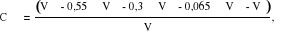 
где VНС - количество нефтяного сырья, принадлежащего налогоплательщику на праве собственности и направленного налогоплательщиком либо организацией, непосредственно оказывающей налогоплательщику услуги по переработке нефтяного сырья, на переработку по данным средств измерений, размещенных в местах, указанных в свидетельстве о регистрации лица, совершающего операции по переработке нефтяного сырья, выданном налогоплательщику либо организации, непосредственно оказывающей налогоплательщику услуги по переработке нефтяного сырья, за налоговый период, выраженное в тоннах;
VПБ - количество прямогонного бензина, произведенного из нефтяного сырья, направленного на переработку и принадлежащего налогоплательщику на праве собственности, который реализован налогоплательщиком в налоговом периоде (в случае переработки нефтяного сырья на основе договора об оказании налогоплательщику услуг по переработке нефтяного сырья - передан налогоплательщику и (или) по его поручению третьим лицам в налоговом периоде) и (или) передан в налоговом периоде в структуре налогоплательщика, имеющего свидетельство на переработку прямогонного бензина, на переработку в продукцию нефтехимии, прямогонный бензин, бензол, параксилол, ортоксилол, выраженное в тоннах;
VСВ - количество товарного бензина, легких и средних дистиллятов в жидком виде (при температуре 20 градусов Цельсия и давлении 760 миллиметров ртутного столба), бензола, толуола, ксилола, масел смазочных, произведенных из нефтяного сырья, направленного на переработку и принадлежащего налогоплательщику на праве собственности, которые реализованы налогоплательщиком в налоговом периоде (в случае переработки нефтяного сырья на основе договора об оказании налогоплательщику услуг по переработке нефтяного сырья - переданы налогоплательщику и (или) по его поручению третьим лицам в налоговом периоде), выраженное в тоннах;
VКС - количество кокса нефтяного, произведенного из нефтяного сырья, направленного на переработку и принадлежащего налогоплательщику на праве собственности, который реализован налогоплательщиком в налоговом периоде (в случае переработки нефтяного сырья на основе договора об оказании налогоплательщику услуг по переработке нефтяного сырья - передан налогоплательщику и (или) по его поручению третьим лицам в налоговом периоде), выраженное в тоннах;
VТ - количество мазута, битума нефтяного, парафина, вазелина, отработанных нефтепродуктов, иных жидких (за исключением фракций, массовая доля метил-трет-бутилового эфира и (или) иных эфиров и (или) спиртов в которых не менее 85 процентов) или твердых продуктов переработки нефтяного сырья, произведенных из нефтяного сырья, направленного на переработку и принадлежащего налогоплательщику на праве собственности, которые реализованы налогоплательщиком в налоговом периоде (в случае переработки нефтяного сырья на основе договора об оказании налогоплательщику услуг по переработке нефтяного сырья - переданы налогоплательщику и (или) по его поручению третьим лицам в налоговом периоде), выраженное в тоннах. Агрегатное состояние продуктов переработки нефтяного сырья в настоящем абзаце определяется при температуре 20 градусов Цельсия и давлении 760 миллиметров ртутного столба.
Объемы продуктов переработки нефтяного сырья, указанные в абзацах восемнадцатом - двадцать первом настоящего пункта, учитываются при определении показателя СПЮ с учетом нормативных потерь, возникающих после отгрузки продуктов переработки нефтяного сырья и до перехода права собственности на указанные продукты и связанных с технологическими особенностями процесса транспортировки.
В случае возврата продуктов переработки нефтяного сырья, отгруженных налогоплательщиком (в случае переработки нефтяного сырья на основе договора об оказании налогоплательщику услуг по переработке нефтяного сырья - переданных налогоплательщику или по его поручению третьим лицам) в предыдущих налоговых периодах, значения показателей VПБ, VСВ, VКС, VТ за соответствующие налоговые периоды не пересчитываются, а объемы возвращенных продуктов переработки нефтяного сырья исключаются из соответствующих объемов VПБ, VСВ, VКС, VТ в том налоговом периоде, в котором осуществлен возврат указанных продуктов.
Если величина Цнефть, рассчитанная для налогового периода, оказалась меньше или равна 25 долларам за баррель, ставка акциза на нефтяное сырье (АНС) для такого налогового периода принимается равной произведению 20 долларов США, среднего значения за календарный месяц налогового периода курса доллара США к рублю Российской Федерации (Р) и коэффициента Ккорр.
Вне зависимости от выполнения других условий, установленных настоящим пунктом, ставка акциза на нефтяное сырье (АНС) для налогового периода принимается равной 0 в случае, если в таком налоговом периоде выполнено хотя бы одно из следующих условий:
за налоговый период соотношение суммы величин VПБ, VСВ, VКС, VТ к величине VНС оказалось менее 0,75;
объем автомобильного бензина класса 5 и (или) дизельного топлива класса 5, произведенных, в том числе по договору об оказании налогоплательщику услуг по переработке нефтяного сырья, и реализованных налогоплательщиком, имеющим свидетельство о регистрации лица, совершающего операции по переработке нефтяного сырья, и (или) иным лицом, входящим в одну группу лиц с таким налогоплательщиком в соответствии с антимонопольным законодательством Российской Федерации, в налоговом периоде на биржевых торгах, проводимых биржей (биржами), оказался менее минимальной величины реализации на биржевых торгах автомобильного бензина класса 5 и (или) дизельного топлива класса 5 соответственно, определяемой налогоплательщиком самостоятельно в порядке, установленном Правительством Российской Федерации. Для целей настоящего абзаца реализацией признается заключение договора купли-продажи на биржевых торгах, проводимых биржей (биржами) в соответствии с Федеральным законом от 21 ноября 2011 года N 325-ФЗ "Об организованных торгах". При этом факт заключения указанного договора подтверждается со стороны соответствующей биржи (бирж) сводными выписками из реестра договоров купли-продажи, заключенных налогоплательщиком (по поручению налогоплательщика) или иным лицом, указанным в настоящем абзаце. Требования, установленные настоящим абзацем, не распространяются на налогоплательщиков, не осуществляющих производство автомобильного бензина класса 5 и дизельного топлива класса 5 в налоговом периоде, в том числе на основании договора об оказании налогоплательщику услуг по переработке нефтяного сырья. Также требования настоящего абзаца не применяются при определении ставки акциза в отношении нефтяного сырья, направленного на переработку на расположенные в Хабаровском крае производственные мощности, указанные в свидетельстве о регистрации лица, совершающего операции по переработке нефтяного сырья, выданном налогоплательщику либо организации, непосредственно оказывающей налогоплательщику услуги по переработке нефтяного сырья.
Рассчитанная ставка акциза на нефтяное сырье (АНС) округляется до целого значения в соответствии с действующим порядком округления и признается для целей настоящей главы твердой (специфической) ставкой.
Для целей настоящего пункта определение видов произведенных и реализованных налогоплательщиком (в случае переработки нефтяного сырья на основе договора об оказании налогоплательщику услуг по переработке нефтяного сырья - переданных налогоплательщику и (или) по его поручению третьим лицам) продуктов переработки нефтяного сырья (VПБ, VСВ, VКС, VТ) осуществляется им самостоятельно в порядке, установленном Правительством Российской Федерации на основе единой Товарной номенклатуры внешнеэкономической деятельности Евразийского экономического союза.
Организация, оказывающая налогоплательщику, имеющему свидетельство о регистрации лица, совершающего операции по переработке нефтяного сырья, услуги по переработке нефтяного сырья, обязана передать указанному налогоплательщику документы и сведения, необходимые для определения ставки акциза на нефтяное сырье (АНС), в течение 15 календарных дней, считая с первого числа месяца, следующего за месяцем налогового периода.
В целях настоящей главы в случае, если продукты переработки нефтяного сырья, указанные в настоящем пункте, произведены из направленного на переработку нефтяного сырья, принадлежащего налогоплательщику на праве собственности, и иного сырья (в том числе многофункциональных присадок, компонентов, не являющихся нефтяным сырьем), порядок определения количества нефтепродуктов, произведенных из нефтяного сырья и реализованных налогоплательщиком в налоговом периоде (в случае переработки нефтяного сырья на основе договора об оказании налогоплательщику услуг по переработке нефтяного сырья - переданных налогоплательщику и (или) по его поручению третьим лицам), устанавливается налогоплательщиком самостоятельно в учетной политике для целей налогообложения, при этом установленный порядок не подлежит изменению в течение трех календарных лет, непосредственно следующих за календарным годом утверждения указанного порядка.
В случае, если организация, непосредственно осуществляющая переработку нефтяного сырья и имеющая свидетельство о регистрации лица, совершающего операции по переработке нефтяного сырья, в течение налогового периода осуществляет переработку собственного нефтяного сырья и (или) нефтяного сырья третьих лиц, такая организация обязана вести раздельный учет нефтяного сырья, направленного на переработку, и всех продуктов его переработки в отношении каждого собственника сырья.
В случае, если организация, имеющая свидетельство о регистрации лица, совершающего операции по переработке нефтяного сырья, осуществляет переработку собственного нефтяного сырья на основе нескольких договоров о переработке нефтяного сырья, такая организация определяет ставку акциза на нефтяное сырье (АНС) по каждому такому договору в отдельности.
В случае, если организация, имеющая свидетельство о регистрации лица, совершающего операции по переработке нефтяного сырья, осуществляет переработку собственного нефтяного сырья на производственных мощностях по переработке нефтяного сырья, указанных в ее свидетельстве и (или) в свидетельстве организации, непосредственно оказывающей такой организации услуги по переработке нефтяного сырья, и расположенных в разных субъектах Российской Федерации, такая организация определяет отдельно ставку акциза на нефтяное сырье (АНС) в отношении нефтяного сырья, направленного на переработку на производственных мощностях, расположенных в каждом из указанных субъектов Российской Федерации.
9. Утратил силу с 1 апреля 2020 года. - Федеральный закон от 30.07.2019 N 255-ФЗ.
9.1. Ставка акциза на средние дистилляты (АСДЛ) с 1 января по 31 марта 2020 года включительно принимается равной 9 535 рублям за 1 тонну.
Ставка акциза на средние дистилляты (АСДЛ) с 1 апреля 2020 года определяется налогоплательщиком в рублях за 1 тонну по формуле:
АСДЛ = (АДТ + 750) - ДДТ x КДТ_КОМП,
где АДТ - ставка акциза, установленная для налогового периода в отношении дизельного топлива;
ДДТ, КДТ_КОМП - величины, определяемые в порядке, установленном пунктом 27 статьи 200 настоящего Кодекса, с учетом особенностей, установленных настоящим пунктом.
Для целей настоящего пункта применяется значение ДДТ, определенное для второго месяца, предшествующего месяцу налогового периода (месяцу ввоза средних дистиллятов). При этом, если значение ДДТ, определенное в порядке, установленном пунктом 27 статьи 200 настоящего Кодекса, окажется больше нуля, для целей настоящего пункта значение ДДТ принимается равным нулю. Рассчитанная ставка акциза на средние дистилляты (АСДЛ) округляется до целого значения в соответствии с действующим порядком округления и признается для целей настоящей главы твердой (специфической) ставкой.
10. В целях настоящей главы дата реализации продуктов переработки нефтяного сырья, не являющихся подакцизными товарами, определяется как день отгрузки (передачи) соответствующих товаров, в том числе структурному подразделению организации, осуществляющему их розничную реализацию.
В случае производства продуктов переработки нефтяного сырья на основе договора об оказании налогоплательщику услуг по переработке нефтяного сырья датой передачи признается дата подписания акта приема-передачи продуктов переработки нефтяного сырья, не являющихся подакцизными товарами.
11. Налогообложение этана осуществляется с 1 января 2022 года по налоговой ставке 9 000 рублей за 1 тонну этана, направленного на переработку.
12. Налогообложение СУГ осуществляется с 1 января 2022 года по налоговой ставке 4 500 рублей за 1 тонну СУГ, направленного на переработку, если иное не установлено настоящим пунктом.
Для организации, имеющей свидетельство о регистрации лица, совершающего операции по переработке СУГ, по основанию, указанному в подпунктах 2 и 3 пункта 2 или подпункте 2 пункта 3 статьи 179.9 настоящего Кодекса, и при условии, что совокупная первоначальная стоимость объектов основных средств, включенных в соглашение о создании новых мощностей и (или) модернизации (реконструкции) действующих мощностей по производству товаров, являющихся продукцией нефтехимии, явившееся основанием для выдачи указанного свидетельства (в том числе свидетельства организации, непосредственно оказывающей налогоплательщику услуги по переработке СУГ в товары, являющиеся продукцией нефтехимии), превышает 110 миллиардов рублей (220 миллиардов рублей в случае, если свидетельство получено на основании подпункта 3 пункта 2 статьи 179.9 настоящего Кодекса), организации, имеющей свидетельство о регистрации лица, совершающего операции по переработке СУГ, по основанию, указанному в подпункте 1 пункта 2 или подпункте 1 пункта 3 статьи 179.9 настоящего Кодекса, и при условии, что совокупная первоначальная стоимость объектов основных средств, входящих в состав новых производственных мощностей по переработке СУГ в товары, являющиеся продукцией нефтехимии, проектной мощностью по сырью не менее 300 тысяч тонн СУГ в год, введенных в эксплуатацию в период с 1 января 2022 года по 31 декабря 2027 года, превышает 110 миллиардов рублей (220 миллиардов рублей в случае, если свидетельство получено на основании подпункта 3 пункта 2 статьи 179.9 настоящего Кодекса), или при условии, что совокупная первоначальная стоимость объектов основных средств, входящих в состав новых производственных мощностей по переработке этана и СУГ в товары, являющиеся продукцией нефтехимии, проектной мощностью по сырью не менее 600 тысяч тонн этана и СУГ в совокупности в год, введенных в эксплуатацию в период с 1 января 2022 года по 31 декабря 2027 года, превышает 175 миллиардов рублей, налогообложение СУГ осуществляется с учетом определения количества СУГ, направленного на переработку с использованием средств измерений, указанных в таком свидетельстве и (или) в документах, представленных в соответствии с пунктом 23 статьи 179.9 настоящего Кодекса, в следующем порядке:
с 1 января 2022 года по 31 декабря 2023 года включительно - по налоговой ставке 4 500 рублей за 1 тонну СУГ;
с 1 января по 31 декабря 2024 года включительно - по налоговой ставке 5 500 рублей за 1 тонну СУГ;
с 1 января по 31 декабря 2025 года включительно - по налоговой ставке 6 500 рублей за 1 тонну СУГ;
с 1 января 2026 года - по налоговой ставке 7 500 рублей за 1 тонну СУГ.
13. Если иное не установлено настоящим пунктом, ставка акциза на сталь жидкую, предусмотренную подпунктом 21 пункта 1 статьи 181 настоящего Кодекса, (АСЖ) определяется налогоплательщиком в рублях за 1 тонну по формуле:
АСЖ = ЦСЛЯБ x ДИЗ x Р,
где ЦСЛЯБ - средняя за соответствующий календарный месяц экспортная цена на слябы, определенная на условиях поставки "погрузка на судно (FOB)" в морских портах Российской Федерации, расположенных в Южном федеральном округе, выраженная в долларах США за 1 тонну;
ДИЗ - коэффициент, характеризующий рентную долю, принимаемый равным 0,027;
Р - среднее значение за календарный месяц курса доллара США к рублю Российской Федерации, устанавливаемого Центральным банком Российской Федерации, определяемое налогоплательщиком самостоятельно как среднеарифметическое значение курса доллара США к рублю Российской Федерации, устанавливаемого Центральным банком Российской Федерации, за все дни в календарном месяце.
Показатель ЦСЛЯБ определяется в порядке, установленном федеральным органом исполнительной власти, осуществляющим функции по принятию нормативных правовых актов, контролю и надзору за соблюдением законодательства в сфере конкуренции на товарных рынках, защиты конкуренции на рынке финансовых услуг, деятельности субъектов естественных монополий и рекламы, рассчитывается указанным федеральным органом исполнительной власти и подлежит размещению на его официальном сайте в сети "Интернет" до 10-го числа календарного месяца, следующего за налоговым периодом. В случае, если показатель ЦСЛЯБ для соответствующего налогового периода не размещен (своевременно не размещен) на указанном официальном сайте, показатель ЦСЛЯБ рассчитывается налогоплательщиком самостоятельно в порядке, установленном федеральным органом исполнительной власти, осуществляющим функции по принятию нормативных правовых актов, контролю и надзору за соблюдением законодательства в сфере конкуренции на товарных рынках, защиты конкуренции на рынке финансовых услуг, деятельности субъектов естественных монополий и рекламы.
Рассчитанная ставка акциза на сталь жидкую АСЖ округляется до целого значения в соответствии с действующим порядком округления и признается для целей настоящей главы твердой (специфической) ставкой.
В случае, если значение показателя ЦСЛЯБ, определенное для налогового периода, оказалось меньше 300 долларов США за 1 тонну, ставка акциза на сталь жидкую АСЖ принимается равной нулю.
14. Если иное не установлено настоящим пунктом, ставка акциза на сталь жидкую, предусмотренную подпунктом 22 пункта 1 статьи 181 настоящего Кодекса, (АЭП) определяется налогоплательщиком в рублях за 1 тонну по формуле:
АЭП = 0,3 x (ЦЗ x Р - ЦЛ - 12 500 - 0,5 x РСТ),
где ЦЗ - средняя за соответствующий календарный месяц экспортная цена на стальную заготовку, определенная на условиях поставки "погрузка на судно (FOB)" в морских портах Российской Федерации, расположенных в Южном федеральном округе, выраженная в долларах США за 1 тонну;
Р - величина, определяемая в порядке, установленном пунктом 13 настоящей статьи;
ЦЛ - средняя за соответствующий календарный месяц цена продажи тонны стального лома 3А, определенная на условиях поставки "перевозка оплачена до (CPT) железнодорожной станции" в Уральском федеральном округе, выраженная в рублях за 1 тонну (без учета налога на добавленную стоимость);
РСТ - значение, которое определяется налогоплательщиком самостоятельно и которое равно сумме документально подтвержденных расходов на приобретение указанным налогоплательщиком ферросплавов и легирующих элементов, использованных им для производства продуктов (полупродуктов) металлургического производства, оприходованных в налоговом периоде, в расчете на 1 тонну их массы.
Порядок определения значения РСТ и перечень ферросплавов и легирующих элементов, используемых налогоплательщиком для производства продуктов (полупродуктов) металлургического производства, устанавливаются принятой налогоплательщиком учетной политикой для целей налогообложения. Указанный порядок может быть изменен в случае изменения применяемой технологии производства продуктов (полупродуктов) металлургического производства либо с начала нового налогового периода, но не ранее чем по истечении 36 следующих подряд налоговых периодов, считая с налогового периода, в котором начал применяться порядок, в который вносятся изменения.
Рассчитанное значение РСТ округляется до целого значения в соответствии с действующим порядком округления.
Показатели ЦЗ и ЦЛ определяются в порядке, установленном федеральным органом исполнительной власти, осуществляющим функции по принятию нормативных правовых актов, контролю и надзору за соблюдением законодательства в сфере конкуренции на товарных рынках, защиты конкуренции на рынке финансовых услуг, деятельности субъектов естественных монополий и рекламы, рассчитываются указанным федеральным органом исполнительной власти и подлежат размещению на его официальном сайте в сети "Интернет" до 10-го числа календарного месяца, следующего за налоговым периодом. В случае, если показатели ЦЗ и (или) ЦЛ для соответствующего налогового периода не размещены (своевременно не размещены) на указанном официальном сайте, показатели ЦЗ и (или) ЦЛ рассчитываются налогоплательщиком самостоятельно в порядке, установленном федеральным органом исполнительной власти, осуществляющим функции по принятию нормативных правовых актов, контролю и надзору за соблюдением законодательства в сфере конкуренции на товарных рынках, защиты конкуренции на рынке финансовых услуг, деятельности субъектов естественных монополий и рекламы.
Рассчитанная ставка акциза на сталь жидкую АЭП округляется до целого значения в соответствии с действующим порядком округления и признается для целей настоящей главы твердой (специфической) ставкой.
В случае, если значение АЭП, определенное за налоговый период в порядке, установленном настоящим пунктом, оказалось более 1 000 рублей, в таком налоговом периоде ставка акциза на сталь жидкую АЭП принимается равной 1 000 рублей.
В случае, если значение АЭП, определенное за налоговый период в порядке, установленном настоящим пунктом, оказалось меньше нуля, в таком налоговом периоде ставка акциза на сталь жидкую АЭП принимается равной нулю.
Статья 194. Порядок исчисления акциза и авансового платежа акциза
1. Сумма акциза по подакцизным товарам (в том числе при ввозе на территорию Российской Федерации), в отношении которых установлены твердые (специфические) налоговые ставки, исчисляется как произведение соответствующей налоговой ставки и налоговой базы, исчисленной в соответствии со статьями 187 - 191 настоящего Кодекса.
2. Сумма акциза по подакцизным товарам (в том числе ввозимым на территорию Российской Федерации), в отношении которых установлены адвалорные (в процентах) налоговые ставки, исчисляется как соответствующая налоговой ставке процентная доля налоговой базы, определенной в соответствии со статьями 187 - 191, 205.1 настоящего Кодекса.
3. Сумма акциза по подакцизным товарам (в том числе ввозимым на территорию Российской Федерации), в отношении которых установлены комбинированные налоговые ставки (состоящие из твердой (специфической) и адвалорной (в процентах) налоговых ставок), исчисляется как сумма, полученная в результате сложения сумм акциза, исчисленных как произведение твердой (специфической) налоговой ставки и объема реализованных (переданных, ввозимых) подакцизных товаров в натуральном выражении и как соответствующая адвалорной (в процентах) налоговой ставке процентная доля максимальной розничной цены таких товаров.
4. Общая сумма акциза при совершении операций с подакцизными товарами, признаваемыми в соответствии с настоящей главой объектом налогообложения, представляет собой сумму, полученную в результате сложения сумм акциза, исчисленных в соответствии с пунктами 1 и 2 настоящей статьи для каждого вида подакцизного товара, облагаемых акцизом по разным налоговым ставкам. Общая сумма акциза при совершении операций с подакцизными нефтепродуктами, нефтяным сырьем, признаваемыми в соответствии с настоящей главой объектом налогообложения, определяется отдельно по нефтепродуктам, нефтяному сырью и отдельно от суммы акциза по другим подакцизным товарам.
5. Сумма акциза по подакцизным товарам исчисляется по итогам каждого налогового периода применительно ко всем операциям, признаваемым объектом налогообложения в соответствии со статьей 182 настоящего Кодекса, дата совершения которых относится к соответствующему налоговому периоду, а также с учетом всех изменений, увеличивающих или уменьшающих налоговую базу в соответствующем налоговом периоде.
6. Сумма акциза при ввозе на территорию Российской Федерации нескольких видов подакцизных товаров, облагаемых акцизом по разным налоговым ставкам, представляет собой сумму, полученную в результате сложения сумм акциза, исчисленных для каждого вида этих товаров в соответствии с пунктами 1 - 3 настоящей статьи.
7. Если налогоплательщик не ведет раздельного учета налоговой базы в отношении подакцизных товаров, указанных в пункте 1 статьи 190 настоящего Кодекса, сумма акциза по подакцизным товарам определяется исходя из максимальной из применяемых налогоплательщиком налоговой ставки от единой налоговой базы, определенной по всем облагаемым акцизом операциям.
8. Организации, осуществляющие на территории Российской Федерации производство алкогольной продукции (за исключением вин (кроме крепленых (ликерных) вин), виноматериалов (кроме крепленых вин наливом), плодовой алкогольной продукции, игристых вин, включая российское шампанское, сидра, пуаре, медовухи, пива и напитков, изготавливаемых на основе пива, а также за исключением виноградосодержащих напитков, плодовых алкогольных напитков, изготавливаемых без добавления ректификованного этилового спирта, произведенного из пищевого сырья, и (или) без добавления спиртованных виноградного или иного плодового сусла, и (или) без добавления дистиллятов, и (или) без добавления крепленого (ликерного) вина) и (или) подакцизной спиртосодержащей продукции (за исключением плодовых сброженных материалов, виноградного сусла, плодового сусла), обязаны уплачивать в бюджет авансовый платеж акциза по алкогольной и (или) подакцизной спиртосодержащей продукции (далее - авансовый платеж акциза), если иное не предусмотрено настоящим пунктом.
Абзац утратил силу с 1 января 2020 года. - Федеральный закон от 29.09.2019 N 326-ФЗ.
В случае использования производителями алкогольной и (или) подакцизной спиртосодержащей продукции этилового спирта-сырца (в том числе ввозимого в Российскую Федерацию с территорий государств - членов Евразийского экономического союза, являющегося товаром Евразийского экономического союза) для дальнейшего производства в структуре одной организации ректификованного этилового спирта, в дальнейшем используемого этой же организацией для производства алкогольной и (или) подакцизной спиртосодержащей продукции, авансовый платеж акциза уплачивается до закупки (ввоза в Российскую Федерацию с территорий государств - членов Евразийского экономического союза) этилового спирта-сырца и (или) до совершения с этиловым спиртом-сырцом операции, предусмотренной подпунктом 22 пункта 1 статьи 182 настоящего Кодекса.
В целях настоящей главы под авансовым платежом акциза понимается предварительная уплата акциза по алкогольной и (или) спиртосодержащей продукции до приобретения (закупки) этилового спирта (в том числе этилового спирта, ввозимого в Российскую Федерацию с территорий государств - членов Евразийского экономического союза, являющегося товаром Евразийского экономического союза) или до совершения операции, предусмотренной подпунктом 22 пункта 1 статьи 182 настоящего Кодекса. При этом в целях настоящей статьи дата приобретения (закупки) этилового спирта, произведенного на территории Российской Федерации, определяется как дата отгрузки этого спирта поставщиком. Дата ввоза этилового спирта в Российскую Федерацию с территорий государств - членов Евразийского экономического союза определяется как дата оприходования этилового спирта покупателем - производителем алкогольной и (или) подакцизной спиртосодержащей продукции.
Размер авансового платежа акциза определяется исходя из общего объема закупаемого (передаваемого в структуре одной организации для дальнейшего производства алкогольной и (или) подакцизной спиртосодержащей продукции) и (или) ввозимого в Российскую Федерацию с территорий государств - членов Евразийского экономического союза спирта этилового, в том числе спирта-сырца (в литрах безводного спирта), и соответствующей ставки акциза, установленной пунктом 1 статьи 193 настоящего Кодекса в отношении алкогольной и (или) спиртосодержащей продукции. При этом размер авансового платежа акциза определяется в целом за налоговый период исходя из общего объема этилового спирта, закупаемого у каждого продавца, и (или) при совершении операций, предусмотренных подпунктом 22 пункта 1 статьи 182 настоящего Кодекса.
Уплата авансового платежа акциза осуществляется в порядке и сроки, которые установлены статьей 204 настоящего Кодекса.
9. Налогоплательщики, осуществляющие на территории Российской Федерации производство сигарет, и (или) папирос, и (или) сигарилл, и (или) биди, и (или) кретека, исчисляют суммы акциза по указанным подакцизным товарам за налоговые периоды, начинающиеся в период с 1 сентября (включительно) каждого календарного года по 31 декабря (включительно) того же года, с учетом коэффициента T, определяемого в следующем порядке:
в случае, если совокупный объем реализованных организацией за налоговый период подакцизных товаров (Vнп), указанных в абзаце первом настоящего пункта, превышает среднемесячный совокупный объем реализованных указанных подакцизных товаров в предыдущем календарном году (Vср), то значение коэффициента T = 1 + 0,3 x (Vнп - Vср) / Vнп (значение коэффициента T округляется до второго знака после запятой в соответствии с действующим порядком округления);
в иных случаях коэффициент T принимается равным 1.
Коэффициент T принимается также равным 1 для лиц, впервые ставших налогоплательщиками по основаниям, предусмотренным настоящей главой, в отношении указанных подакцизных товаров в календарном году текущего налогового периода или в году, предшествующем году текущего налогового периода.
В целях настоящего пункта среднемесячный совокупный объем реализованных подакцизных товаров определяется путем деления общего объема реализации указанных товаров за год на 12.
10. Налогоплательщики, осуществляющие ввоз в Российскую Федерацию сигарет, и (или) папирос, и (или) сигарилл, и (или) биди, и (или) кретека, исчисляют суммы акциза по указанным подакцизным товарам в период с 1 сентября по 31 декабря (включительно) каждого календарного года с учетом коэффициента Tв, определяемого в следующем порядке:
в случае, если совокупный объем в натуральном выражении ввезенных в Российскую Федерацию налогоплательщиком с начала календарного месяца подакцизных товаров (Vвнп), указанных в абзаце первом настоящего пункта, превышает среднемесячный совокупный объем ввезенных в Российскую Федерацию налогоплательщиком указанных подакцизных товаров в предыдущем календарном году (Vвср), значение коэффициента Tв = 1 + 0,3 x (Vвнп - Vвср) / Vвнп (значение коэффициента Tв округляется до второго знака после запятой в соответствии с действующим порядком округления);
в иных случаях коэффициент Tв принимается равным 1.
Коэффициент Tв применяется налогоплательщиком самостоятельно при исчислении подлежащей уплате суммы акциза в отношении ввозимой в Российскую Федерацию партии подакцизных товаров, указанных в абзаце первом настоящего пункта, в отношении которой произошло превышение, предусмотренное абзацем вторым настоящего пункта, и каждой последующей партии товара, ввозимой в Российскую Федерацию в течение указанного в абзаце втором настоящего пункта календарного месяца.
Для подтверждения объемов подакцизных товаров, указанных в абзаце первом настоящего пункта, ввезенных в Российскую Федерацию в период с 1 сентября по 31 декабря (включительно) каждого календарного года, налогоплательщик обязан представлять в таможенный орган отчет об объемах ввезенных в Российскую Федерацию подакцизных товаров, указанных в абзаце первом настоящего пункта, на бумажном носителе или в электронной форме по форме и форматам, утверждаемым федеральным органом исполнительной власти, уполномоченным по контролю и надзору в области таможенного дела.
Отчет представляется в таможенный орган, в котором осуществляется таможенное декларирование товаров (уплата акциза в отношении товаров, ввезенных в Российскую Федерацию с территорий государств - членов Евразийского экономического союза), одновременно с подачей таможенной декларации на товары (заявления об уплате акциза в отношении товаров, ввезенных в Российскую Федерацию с территорий государств - членов Евразийского экономического союза).
В целях настоящего пункта среднемесячный совокупный объем ввезенных в Российскую Федерацию налогоплательщиком подакцизных товаров, указанных в абзаце первом настоящего пункта, определяется путем деления общего объема ввезенных в Российскую Федерацию указанных товаров за календарный год на 12.
Статья 195. Определение даты реализации (передачи) или получения подакцизных товаров
1. Утратил силу. - Федеральный закон от 07.07.2003 N 117-ФЗ.
2. В целях настоящей главы дата реализации (передачи) подакцизных товаров определяется как день отгрузки (передачи) соответствующих подакцизных товаров, в том числе структурному подразделению организации, осуществляющему их розничную реализацию.
Абзацы второй - третий утратили силу с 1 января 2007 года. - Федеральный закон от 26.07.2006 N 134-ФЗ.
По операциям, указанным в подпункте 7 пункта 1 статьи 182 настоящего Кодекса, датой передачи признается дата подписания акта приема-передачи подакцизных товаров.
По операции, указанной в подпункте 21 пункта 1 статьи 182 настоящего Кодекса, датой получения прямогонного бензина признается день его получения организацией, имеющей свидетельство на переработку прямогонного бензина.
По операциям, указанным в подпунктах 23 и 24 пункта 1 статьи 182 настоящего Кодекса, датой оприходования прямогонного бензина признается день его оприходования лицом, имеющим свидетельство на переработку прямогонного бензина.
По операции, указанной в подпункте 25 пункта 1 статьи 182 настоящего Кодекса, датой получения бензола, параксилола или ортоксилола признается день его получения лицом, имеющим свидетельство на совершение операций с бензолом, параксилолом или ортоксилолом.
По операциям, указанным в подпунктах 26, 27 пункта 1 статьи 182 настоящего Кодекса, датой оприходования бензола, параксилола или ортоксилола признается день его оприходования лицом, имеющим свидетельство на совершение операций с бензолом, параксилолом, ортоксилолом.
По операции, указанной в подпункте 28 пункта 1 статьи 182 настоящего Кодекса, датой получения авиационного керосина признается день его получения лицом, включенным в Реестр эксплуатантов гражданской авиации Российской Федерации и имеющим сертификат (свидетельство) эксплуатанта.
По операции, указанной в подпункте 29 пункта 1 статьи 182 настоящего Кодекса, датой получения средних дистиллятов признается день их получения российской организацией, имеющей свидетельство, предусмотренное статьей 179.5 настоящего Кодекса.
По операции, указанной в подпункте 30 пункта 1 статьи 182 настоящего Кодекса, датой реализации средних дистиллятов признается последнее число месяца, в котором собран полный пакет документов, предусмотренных пунктом 23 статьи 201 настоящего Кодекса.
По операции, указанной в подпункте 31 пункта 1 статьи 182 настоящего Кодекса, дата реализации средних дистиллятов определяется в соответствии с абзацем первым настоящего пункта.
По операции, указанной в подпункте 32 пункта 1 статьи 182 настоящего Кодекса, датой получения средних дистиллятов признается день их получения российской организацией, имеющей свидетельство, предусмотренное статьей 179.6 настоящего Кодекса, и (или) в документах, представленных указанным лицом в соответствии с пунктом 20 статьи 179.7 настоящего Кодекса.
По операции, указанной в подпункте 33 пункта 1 статьи 182 настоящего Кодекса, датой оприходования средних дистиллятов признается день их оприходования организацией, имеющей свидетельство, предусмотренное статьей 179.6 настоящего Кодекса.
При совершении операций, предусмотренных подпунктом 34 пункта 1 статьи 182 настоящего Кодекса, датой направления нефтяного сырья на переработку признается дата передачи в производство нефтяного сырья, принадлежащего организации, имеющей свидетельство о регистрации лица, совершающего операции по переработке нефтяного сырья, на праве собственности на переработку на производственных мощностях, принадлежащих такой организации либо организации, непосредственно оказывающей такой организации услуги по переработке нефтяного сырья. При этом объем передачи в производство нефтяного сырья определяется на основании данных средств измерений, размещенных в местах, указанных в свидетельстве о регистрации лица, совершающего операции по переработке нефтяного сырья.
Абзацы шестнадцатый - восемнадцатый утратили силу с 1 апреля 2020 года. - Федеральный закон от 30.07.2019 N 255-ФЗ.
По операции, указанной в подпункте 38 пункта 1 статьи 182 настоящего Кодекса, датой использования винограда признается последний день налогового периода, в котором осуществляется реализация произведенных из указанного винограда вина, игристого вина, включая российское шампанское, крепленого (ликерного) вина с защищенным географическим указанием, с защищенным наименованием места происхождения, виноматериалов, виноградного сусла и спиртных напитков, произведенных по технологии полного цикла, лицом, имеющим лицензию на производство, хранение и поставки произведенных вина (в том числе с защищенным географическим указанием, с защищенным наименованием места происхождения), и (или) игристого вина (в том числе с защищенным географическим указанием, с защищенным наименованием места происхождения), и (или) крепленого (ликерного) вина с защищенным географическим указанием, с защищенным наименованием места происхождения, либо лицом, имеющим лицензию на производство, хранение, поставки и розничную продажу произведенной сельскохозяйственными товаропроизводителями винодельческой продукции, либо лицом, имеющим лицензию, предусматривающую производство виноматериалов (за исключением крепленого вина наливом) и (или) виноградного сусла, либо лицом, имеющим лицензию, предусматривающую производство спиртных напитков, и лицензию полного цикла производства дистиллятов.
При совершении операции, предусмотренной подпунктом 39 пункта 1 статьи 182 настоящего Кодекса, датой направления этана на переработку в товары, являющиеся продукцией нефтехимии, признается дата передачи в производство этана на производственных мощностях, принадлежащих организации, имеющей свидетельство о регистрации лица, совершающего операции по переработке этана, либо организации, непосредственно оказывающей такой организации услуги по переработке этана. При этом объем передачи в производство этана определяется на основании данных средств измерений, размещенных в местах, указанных в свидетельстве о регистрации лица, непосредственно совершающего операции по переработке этана, и (или) в документах, представленных указанным лицом в соответствии с пунктом 23 статьи 179.8 настоящего Кодекса.
При совершении операции, предусмотренной подпунктом 40 пункта 1 статьи 182 настоящего Кодекса, датой направления СУГ на переработку в товары, являющиеся продукцией нефтехимии, признается дата передачи в производство СУГ на производственных мощностях, принадлежащих организации, имеющей свидетельство о регистрации лица, совершающего операции по переработке СУГ, либо организации, непосредственно оказывающей такой организации услуги по переработке СУГ. При этом объем передачи в производство СУГ определяется на основании данных средств измерений, размещенных в местах, указанных в свидетельстве о регистрации лица, непосредственно совершающего операции по переработке СУГ, и (или) в документах, представленных указанным лицом в соответствии с пунктом 23 статьи 179.9 настоящего Кодекса.
По операциям, указанным в подпунктах 41 и 42 пункта 1 статьи 182 настоящего Кодекса, датой использования стали жидкой признается день оприходования полученных из нее продуктов (полупродуктов) металлургического производства (в том числе блюмов, слябов, других заготовок).
3. Утратил силу. - Федеральный закон от 07.07.2003 N 117-ФЗ.
4. При обнаружении недостачи подакцизных товаров дата их реализации (передачи) определяется как день обнаружения недостачи (за исключением случаев недостачи в пределах норм естественной убыли, утвержденных уполномоченным федеральным органом исполнительной власти).
5. По операциям, указанным в подпунктах 20 и 20.1 пункта 1 статьи 182 настоящего Кодекса, датой получения этилового спирта признается день его получения (оприходования) организацией, имеющей свидетельство (свидетельства), предусмотренное (предусмотренные) пунктом 1 статьи 179.2 настоящего Кодекса.
Статья 196. Утратила силу. - Федеральный закон от 21.07.2005 N 107-ФЗ.
Статья 197. Утратила силу. - Федеральный закон от 21.07.2005 N 107-ФЗ.
Статья 197.1. Утратила силу с 1 января 2007 года. - Федеральный закон от 27.07.2006 N 137-ФЗ.
Статья 198. Сумма акциза, предъявляемая продавцом покупателю
1. Налогоплательщик, осуществляющий операции, признаваемые в соответствии с настоящей главой объектом налогообложения, за исключением операций по реализации (передаче) прямогонного бензина налогоплательщиком, имеющим свидетельство на производство прямогонного бензина, налогоплательщику, имеющему свидетельство на переработку прямогонного бензина (в том числе на основании распорядительных документов собственника прямогонного бензина, произведенного из давальческого сырья (материалов), операций по реализации этилового спирта налогоплательщику, имеющему свидетельство (свидетельства), предусмотренное (предусмотренные) пунктом 1 статьи 179.2 настоящего Кодекса, операций по реализации (передаче) природного газа в случае, если для указанных операций налогообложение акцизом предусмотрено международными договорами Российской Федерации, обязан предъявить к оплате покупателю подакцизных товаров (собственнику давальческого сырья (материалов) соответствующую сумму акциза.
2. В расчетных документах, в том числе в реестрах чеков и реестрах на получение средств с аккредитива, первичных учетных документах и счетах-фактурах соответствующая сумма акциза выделяется отдельной строкой, за исключением случаев совершения операций:
1) по реализации подакцизных товаров за пределы территории Российской Федерации;
2) по реализации (передаче) прямогонного бензина (в том числе на основании распорядительных документов собственника прямогонного бензина, произведенного из давальческого сырья (материалов) налогоплательщиком, имеющим свидетельство на производство прямогонного бензина, налогоплательщику, имеющему свидетельство на переработку прямогонного бензина;
3) по реализации этилового спирта налогоплательщику, имеющему свидетельство (свидетельства), предусмотренное (предусмотренные) пунктом 1 статьи 179.2 настоящего Кодекса.
3. При совершении операций с подакцизными товарами, которые в соответствии со статьей 183 настоящего Кодекса освобождены от налогообложения, расчетные документы, первичные учетные документы и счета-фактуры составляются без выделения соответствующих сумм акциза. При этом на указанных документах делается надпись или ставится штамп "Без акциза".
4. При реализации (передаче) подакцизных товаров в розницу соответствующая сумма акциза включается в цену указанного товара. При этом на ярлыках товаров и ценниках, выставляемых продавцом, а также на чеках и других выдаваемых покупателю документах соответствующая сумма акциза не выделяется.
5. Утратил силу с 1 января 2007 года. - Федеральный закон от 26.07.2006 N 134-ФЗ.
6. При ввозе подакцизных товаров на территорию Российской Федерации и иные территории, находящиеся под ее юрисдикцией, соответствующие заполненные таможенные формы и расчетные документы, удостоверяющие факт уплаты акциза, используются как контрольные документы для установления обоснованности налоговых вычетов.
7. При вывозе подакцизных товаров за пределы территории Российской Федерации в соответствии с таможенной процедурой экспорта для подтверждения обоснованности освобождения от уплаты акциза, предоставленного в соответствии с пунктами 2, 2.1, 2.2 и 4 статьи 184 настоящего Кодекса, а также возмещения сумм акциза, уплаченных налогоплательщиком в связи с отсутствием банковской гарантии или договора поручительства, предусмотренных пунктами 2, 2.2 и 4 статьи 184 настоящего Кодекса, и сумм акциза, уплаченных налогоплательщиком и подлежащих в соответствии со статьей 200 настоящего Кодекса налоговым вычетам в порядке, установленном статьей 201 настоящего Кодекса, в налоговый орган по месту учета налогоплательщика представляются следующие документы:
1) контракт (копия контракта) налогоплательщика с контрагентом на поставку подакцизных товаров. В случае, если поставка на экспорт подакцизных товаров осуществляется по договору комиссии, договору поручения либо агентскому договору, налогоплательщик представляет в налоговые органы договор комиссии, договор поручения либо агентский договор (копии указанных договоров) и контракт (копию контракта) лица, осуществляющего поставку подакцизных товаров на экспорт по поручению налогоплательщика (в соответствии с договором комиссии, договором поручения либо агентским договором), с контрагентом.
В случае, если экспорт подакцизных товаров, произведенных из давальческого сырья, осуществляет собственник давальческого сырья и материалов, налогоплательщик представляет в налоговые органы договор между собственником подакцизного товара, произведенного из давальческого сырья, и налогоплательщиком о производстве подакцизного товара и контракт (копию контракта) между собственником давальческого сырья и контрагентом.
В случае, если экспорт подакцизных товаров, произведенных из давальческого сырья, осуществляет иное лицо по договору комиссии либо иному договору с собственником давальческого сырья, налогоплательщик - производитель этих товаров из давальческого сырья представляет в налоговые органы наряду с договором между собственником подакцизного товара, произведенного из давальческого сырья, и налогоплательщиком о производстве подакцизного товара договор комиссии, договор поручения либо агентский договор (копии указанных договоров) между собственником этих подакцизных товаров и лицом, осуществляющим их поставку на экспорт, а также контракт (копию контракта) лица, осуществляющего поставку подакцизных товаров на экспорт, с контрагентом.
Абзац утратил силу с 1 января 2007 года. - Федеральный закон от 26.07.2006 N 134-ФЗ;
2) утратил силу с 1 июля 2015 года. - Федеральный закон от 08.06.2015 N 150-ФЗ;
3) таможенная декларация (ее копия) с отметками российского таможенного органа, осуществившего выпуск товара в таможенной процедуре экспорта, и российского таможенного органа места убытия, через который товар был вывезен с таможенной территории Евразийского экономического союза (далее в настоящей статье - российский таможенный орган места убытия).
При вывозе нефтепродуктов в таможенной процедуре экспорта за пределы территории Российской Федерации трубопроводным транспортом представляется полная таможенная декларация с отметками российского таможенного органа, производившего таможенное оформление указанного вывоза нефтепродуктов.
При вывозе подакцизных товаров в таможенной процедуре экспорта через границу Российской Федерации с государством - членом Евразийского экономического союза, на которой таможенное оформление отменено, в третьи страны представляется таможенная декларация с отметками российского таможенного органа, производившего таможенное оформление указанного вывоза подакцизных товаров;
4) абзацы десятый - шестнадцатый утратили силу. - Федеральный закон от 03.08.2018 N 302-ФЗ.
Абзац утратил силу. - Федеральный закон от 05.04.2016 N 101-ФЗ.
Указанные в настоящем пункте документы представляются в налоговые органы:
налогоплательщиками, представившими банковскую гарантию, предусмотренную пунктом 2 статьи 184 настоящего Кодекса, налогоплательщиками, соответствующими критериям, установленным пунктом 2.1 статьи 184 настоящего Кодекса, налогоплательщиками, обязанность которых по уплате акциза обеспечена поручительством в соответствии с пунктом 2.2 статьи 184 настоящего Кодекса, а также налогоплательщиками, указанными в пункте 2.3 статьи 184 настоящего Кодекса, - в течение шести месяцев с даты представления в налоговый орган налоговой декларации по акцизам за налоговый период, на который приходится дата совершения освобождаемых от налогообложения акцизами операций, определяемая в соответствии со статьей 195 настоящего Кодекса;
налогоплательщиками, представившими банковскую гарантию, предусмотренную пунктом 4 статьи 184 настоящего Кодекса, - не позднее 25-го числа месяца, следующего за месяцем, на который приходится 250-й календарный день с начала первого налогового периода расчетного срока.
При непредставлении или представлении в неполном объеме в налоговый орган указанных в настоящем пункте документов акциз по указанным подакцизным товарам уплачивается в порядке, установленном настоящей главой в отношении операций с подакцизными товарами на территории Российской Федерации.
Если впоследствии налогоплательщик представит в налоговые органы документы (их копии), обосновывающие освобождение от налогообложения операций по реализации подакцизных товаров за пределы территории Российской Федерации в соответствии с таможенной процедурой экспорта, уплаченные суммы акциза подлежат возмещению налогоплательщику в порядке и на условиях, которые предусмотрены пунктом 4 статьи 203 настоящего Кодекса.
7.1. При ввозе в портовую особую экономическую зону российских товаров, помещенных под таможенную процедуру свободной таможенной зоны, для подтверждения обоснованности освобождения от уплаты акциза и налоговых вычетов в налоговый орган по месту учета налогоплательщика в течение 180 дней со дня ввоза указанных товаров в портовую особую экономическую зону представляются следующие документы:
1) контракт (копия контракта), заключенный с резидентом особой экономической зоны;
2) копия свидетельства о регистрации лица в качестве резидента особой экономической зоны, выданная федеральным органом исполнительной власти, уполномоченным осуществлять функции по управлению особыми экономическими зонами, или его территориальным органом;
3) таможенная декларация (ее копия) с отметками таможенного органа о выпуске товаров в соответствии с таможенной процедурой свободной таможенной зоны или при ввозе в портовую особую экономическую зону российских товаров, помещенных за пределами портовой особой экономической зоны под таможенную процедуру экспорта, таможенная декларация (ее копия) с отметками таможенного органа, осуществившего выпуск товаров в соответствии с таможенной процедурой экспорта, и таможенного органа, который уполномочен на совершение таможенных процедур и таможенных операций при таможенном оформлении товаров в соответствии с таможенной процедурой свободной таможенной зоны и в регионе деятельности которого расположена портовая особая экономическая зона;
4) документы, подтверждающие передачу товаров резиденту портовой особой экономической зоны;
5) документы, определенные подпунктом 1 пункта 7 настоящей статьи, в случае ввоза в портовую особую экономическую зону товаров, помещенных за пределами портовой особой экономической зоны под таможенную процедуру экспорта.
7.2. При вывозе подакцизных товаров за пределы территории Российской Федерации в соответствии с таможенной процедурой реэкспорта для подтверждения обоснованности освобождения от уплаты акциза, предоставленного в соответствии с пунктами 2, 2.1, 2.2 статьи 184 настоящего Кодекса, а также возмещения сумм акциза, уплаченных налогоплательщиком в связи с отсутствием банковской гарантии или договора поручительства, предусмотренных пунктами 2 и 2.2 статьи 184 настоящего Кодекса, в налоговый орган по месту учета налогоплательщика представляются следующие документы:
1) контракт (копия контракта) налогоплательщика с иностранным лицом на поставку подакцизных товаров за пределы таможенной территории Евразийского экономического союза или контракт (копия контракта) налогоплательщика с иностранным лицом, в соответствии с которым осуществляется передача подакцизных товаров, вывезенных в таможенной процедуре реэкспорта, полученных (образовавшихся) в результате операций по переработке товаров, помещенных под таможенную процедуру переработки на таможенной территории или изготовленных (полученных) из товаров, помещенных под таможенные процедуры свободной таможенной зоны, свободного склада.
В случае, если реализация (передача) подакцизных товаров, вывезенных в таможенной процедуре реэкспорта, полученных (образовавшихся) в результате операций по переработке товаров, помещенных под таможенную процедуру переработки на таможенной территории или изготовленных (полученных) из товаров, помещенных под таможенные процедуры свободной таможенной зоны, свободного склада, осуществляется по договору комиссии, договору поручения либо агентскому договору, налогоплательщик представляет в налоговые органы договор комиссии, договор поручения либо агентский договор (копии указанных договоров) и контракт (копию контракта) лица, осуществляющего указанные операции по поручению налогоплательщика (в соответствии с договором комиссии, договором поручения либо агентским договором), с контрагентом;
2) таможенные декларации (их копии), свидетельствующие о помещении под таможенную процедуру реэкспорта товаров, которые изготовлены (получены) из товаров, помещенных под таможенные процедуры свободной таможенной зоны, свободного склада, или которые являются продуктами переработки, отходами и (или) остатками, полученными (образовавшимися) в результате операций по переработке товаров, помещенных под таможенную процедуру переработки на таможенной территории.
При вывозе нефтепродуктов в таможенной процедуре реэкспорта за пределы территории Российской Федерации трубопроводным транспортом представляется полная таможенная декларация с отметками российского таможенного органа, производившего таможенное оформление указанного вывоза нефтепродуктов.
При вывозе нефтепродуктов в таможенной процедуре реэкспорта через границу Российской Федерации с государством - членом Евразийского экономического союза, на которой таможенное оформление отменено, в третьи страны представляется таможенная декларация с отметками российского таможенного органа, производившего таможенное оформление указанного вывоза подакцизных товаров;
3) абзацы седьмой - тринадцатый утратили силу. - Федеральный закон от 03.08.2018 N 302-ФЗ.
Указанные в настоящем пункте документы представляются в налоговые органы налогоплательщиками, представившими банковскую гарантию, предусмотренную пунктом 2 статьи 184 настоящего Кодекса, налогоплательщиками, соответствующими критериям, установленным пунктом 2.1 статьи 184 настоящего Кодекса, а также налогоплательщиками, обязанность которых по уплате акциза обеспечена поручительством в соответствии с пунктом 2.2 статьи 184 настоящего Кодекса, - в течение шести месяцев с даты представления в налоговый орган налоговой декларации по акцизам за налоговый период, на который приходится дата совершения освобождаемых от налогообложения акцизами операций, определяемая в соответствии со статьей 195 настоящего Кодекса.
При непредставлении или представлении в неполном объеме в налоговый орган указанных в настоящем пункте документов акциз по указанным подакцизным товарам уплачивается в порядке, установленном настоящей главой в отношении операций с подакцизными товарами на территории Российской Федерации.
Если впоследствии налогоплательщик представит в налоговые органы документы (их копии), обосновывающие освобождение от налогообложения операций, указанных в подпунктах 4.1 и 4.2 пункта 1 статьи 183 настоящего Кодекса, уплаченные суммы акциза подлежат возмещению налогоплательщику в порядке и на условиях, которые предусмотрены пунктом 4 статьи 203 настоящего Кодекса.
7.3. При обнаружении несоответствия сведений, представленных налогоплательщиком, сведениям, имеющимся у налогового органа, либо при отсутствии у налогового органа сведений, получаемых в соответствии с пунктом 17 статьи 165 настоящего Кодекса, налоговый орган вправе истребовать копии транспортных, товаросопроводительных и (или) иных документов, подтверждающих вывоз товаров за пределы таможенной территории Евразийского экономического союза. При этом налогоплательщик представляет любой из перечисленных документов в течение 30 календарных дней с даты получения соответствующего требования налогового органа с учетом следующих особенностей.
При вывозе нефтепродуктов в таможенном режиме экспорта через морские порты для подтверждения вывоза товаров за пределы территории Российской Федерации налогоплательщиком в налоговые органы представляются копии следующих документов:
поручения на отгрузку нефтепродуктов с указанием порта разгрузки;
коносамента на перевозку экспортируемых нефтепродуктов, в котором в графе "Порт разгрузки" указано место, находящееся за пределами территории Российской Федерации.
При вывозе нефтепродуктов в таможенной процедуре экспорта (реэкспорта) в железнодорожных цистернах для подтверждения вывоза товаров за пределы территории Российской Федерации налогоплательщиком в налоговые органы представляются копии транспортных, товаросопроводительных и (или) иных документов, подтверждающих вывоз нефтепродуктов за пределы территории Российской Федерации.
При вывозе товаров в таможенной процедуре экспорта (реэкспорта) железнодорожным транспортом истребуемые транспортные документы могут представляться налогоплательщиком в налоговый орган в электронной форме по формату, утвержденному совместно федеральным органом исполнительной власти, уполномоченным по контролю и надзору в области налогов и сборов, и федеральным органом исполнительной власти, уполномоченным по контролю и надзору в области таможенного дела. Указанные документы представляются в налоговый орган в электронной форме по телекоммуникационным каналам связи через оператора электронного документооборота, являющегося российской организацией и соответствующего требованиям, утвержденным федеральным органом исполнительной власти, уполномоченным по контролю и надзору в области налогов и сборов.
8. Утратил силу. - Федеральный закон от 05.04.2016 N 101-ФЗ.
9. При передаче на основании распорядительных документов собственника прямогонного бензина налогоплательщиком, имеющим свидетельство на производство прямогонного бензина, лицу, имеющему свидетельство на переработку прямогонного бензина, расчетные документы, первичные учетные документы, счета-фактуры (выставляемые производителем прямогонного бензина его собственнику, а также собственником прямогонного бензина покупателю) составляются без выделения соответствующих сумм акциза. При этом на указанных документах делается надпись или ставится штамп "Без акциза".
При реализации (передаче) прямогонного бензина налогоплательщиком, имеющим свидетельство на производство прямогонного бензина, лицу, имеющему свидетельство на переработку прямогонного бензина, расчетные документы, первичные учетные документы и счета-фактуры составляются без выделения соответствующих сумм акциза. При этом на указанных документах делается надпись или ставится штамп "Без акциза".
10. Для подтверждения обоснованности освобождения от уплаты акциза, предоставленного в соответствии с пунктами 2, 2.1 и 4 статьи 184 настоящего Кодекса, и возмещения сумм акциза, уплаченных налогоплательщиком в связи с отсутствием банковской гарантии, предусмотренной пунктами 2 и 4 статьи 184 настоящего Кодекса, и сумм акциза, уплаченных налогоплательщиком и подлежащих в соответствии со статьей 200 настоящего Кодекса налоговым вычетам в порядке, установленном статьей 201 настоящего Кодекса, налогоплательщик может представить в налоговый орган реестр таможенных деклараций (полных таможенных деклараций), предусмотренных подпунктом 3 пункта 7, подпунктом 2 пункта 7.2 настоящей статьи, с указанием в нем регистрационных номеров соответствующих деклараций вместо копий указанных деклараций.
Предусмотренный настоящим пунктом реестр представляется в налоговый орган по установленному формату в электронной форме по телекоммуникационным каналам связи через оператора электронного документооборота, являющегося российской организацией и соответствующего требованиям, утвержденным федеральным органом исполнительной власти, уполномоченным по контролю и надзору в сфере налогов и сборов.
В случае представления налогоплательщиком реестра, предусмотренного настоящим пунктом, который содержит сведения, не включенные в указанный в пункте 18 статьи 165 настоящего Кодекса перечень сведений, передаваемых федеральным органом исполнительной власти, уполномоченным в области таможенного дела, налоговый орган вправе истребовать у налогоплательщика документы, сведения из которых включены в указанный реестр.
В случае выявления несоответствия сведений, полученных налоговым органом в соответствии с пунктом 17 статьи 165 настоящего Кодекса, сведениям, содержащимся в реестре, предусмотренном настоящим пунктом, налоговый орган вправе истребовать у налогоплательщика документы, подтверждающие сведения, по которым выявлены несоответствия.
В случае истребования налоговым органом документов, сведения из которых включены в реестр, предусмотренный настоящим пунктом, копии указанных документов представляются налогоплательщиком в течение 30 календарных дней с даты получения соответствующего требования налогового органа. Представленные документы должны соответствовать требованиям, предусмотренным пунктами 7 и 7.2 настоящей статьи, если иное не предусмотрено настоящим пунктом.
В случае, если по требованию налогового органа налогоплательщиком не представлены указанные в пунктах 7 и 7.2 настоящей статьи документы, сведения из которых включены в реестр, предусмотренный настоящим пунктом, или указанные документы представлены, но не соответствуют требованиям пункта 7 или 7.2 настоящей статьи, обоснованность освобождения от уплаты акциза в соответствующей части считается неподтвержденной.
При реализации товаров, вывезенных в таможенной процедуре экспорта (реэкспорта) за пределы таможенной территории Евразийского экономического союза, копии истребуемых таможенных деклараций, сведения из которых включены в представленный в электронной форме в налоговый орган реестр, могут представляться в налоговые органы без соответствующих отметок российских таможенных органов места убытия.
В случае, если вывоз товаров в таможенной процедуре экспорта (реэкспорта) за пределы таможенной территории Евразийского экономического союза по документам, представленным налогоплательщиком, не подтверждается сведениями, полученными от федерального органа исполнительной власти, уполномоченного по контролю и надзору в области таможенного дела, в соответствии с пунктом 17 статьи 165 настоящего Кодекса, об этом сообщается налогоплательщику. Налогоплательщик вправе в течение 15 календарных дней со дня получения сообщения налогового органа представить необходимые пояснения и любые имеющиеся у налогоплательщика документы, подтверждающие вывоз указанного товара.
Если вывоз товаров в таможенной процедуре экспорта (реэкспорта) за пределы таможенной территории Евразийского экономического союза не подтверждается сведениями (информацией), полученными от федерального органа исполнительной власти, уполномоченного по контролю и надзору в области таможенного дела, по запросу федерального органа исполнительной власти, уполномоченного по контролю и надзору в области налогов и сборов, обоснованность освобождения от уплаты акциза в соответствующей части считается неподтвержденной. Запрос федерального органа исполнительной власти, уполномоченного по контролю и надзору в области налогов и сборов, в федеральный орган исполнительной власти, уполномоченный по контролю и надзору в области таможенного дела, должен включать пояснения и документы, если они были представлены налогоплательщиком в налоговый орган в соответствии с абзацем восьмым настоящего пункта.
11. Перечень сведений из документов (в том числе об отметках и о другой информации, проставленных (внесенных) российскими таможенными органами на этих документах в соответствии с правом Евразийского экономического союза), представляемых в налоговый орган в соответствии с пунктами 7 и 7.2 настоящей статьи, которые указываются в предусмотренных пунктом 10 настоящей статьи реестрах, формы и порядок заполнения указанных реестров, а также форматы и порядок представления в налоговый орган в электронной форме этих реестров утверждаются федеральным органом исполнительной власти, уполномоченным по контролю и надзору в области налогов и сборов.
В состав сведений, которые указываются в реестрах, предусмотренных настоящим пунктом, включается информация о размере и единицах измерения налоговой базы при совершении операций, предусмотренных подпунктом 4 пункта 1 статьи 183 настоящего Кодекса.
12. При вывозе подакцизных товаров с территории Российской Федерации на территорию государств - членов Евразийского экономического союза в налоговые органы представляются документы, предусмотренные Договором о Евразийском экономическом союзе от 29 мая 2014 года, с учетом следующих особенностей.
Транспортные (товаросопроводительные) и (или) иные документы, подтверждающие перемещение товаров с территории Российской Федерации на территорию государства - члена Евразийского экономического союза, могут не представляться одновременно с налоговой декларацией в случае представления налогоплательщиком в налоговый орган перечня заявлений о ввозе товаров и уплате косвенных налогов в электронной форме.
Налоговый орган, проводящий камеральную налоговую проверку (налоговый мониторинг), вправе выборочно истребовать у налогоплательщика транспортные (товаросопроводительные) и (или) иные документы, подтверждающие перемещение товаров с территории Российской Федерации на территорию государства - члена Евразийского экономического союза, сведения из которых включены в заявление о ввозе товаров и уплате косвенных налогов, реквизиты которого указаны в представленном в электронной форме перечне заявлений о ввозе товаров и уплате косвенных налогов. Истребуемые документы (их копии) представляются налогоплательщиком в течение 30 календарных дней с даты получения соответствующего требования налогового органа.
В случае, если по требованию налогового органа налогоплательщиком не представлены транспортные (товаросопроводительные) и (или) иные документы, подтверждающие перемещение товаров с территории Российской Федерации на территорию государства - члена Евразийского экономического союза, сведения из которых включены в заявление о ввозе товаров и уплате косвенных налогов, реквизиты которого указаны в представленном в электронной форме перечне заявлений о ввозе товаров и уплате косвенных налогов, обоснованность применения освобождения от уплаты акциза в соответствующей части считается неподтвержденной.
13. Контракты (договоры), представление которых в налоговые органы предусмотрено настоящей статьей, могут быть представлены в виде составленного в письменной форме одного документа, подписанного сторонами, либо документов, свидетельствующих о достижении согласия по всем существенным условиям сделки и содержащих необходимую информацию о предмете, участниках и условиях сделки, в том числе о цене и сроках ее исполнения.
В случае, если документы, предусмотренные настоящим пунктом, ранее были представлены в налоговый орган для обоснования применения налоговой ставки по налогу на добавленную стоимость в размере 0 процентов в соответствии со статьей 165 настоящего Кодекса за предыдущие налоговые периоды или обоснования освобождения от уплаты акциза (возмещения сумм акциза) в соответствии с пунктом 7 настоящей статьи, их повторное представление не требуется. Вместо представления указанных в настоящем пункте документов налогоплательщик представляет в налоговые органы уведомление с указанием реквизитов документа, которым (приложением к которому) были представлены истребуемые документы, и наименования налогового органа, в который они были представлены.
Статья 199. Порядок отнесения сумм акциза
1. Суммы акциза, исчисленные налогоплательщиком при реализации подакцизных товаров (за исключением реализации на безвозмездной основе) и предъявленные покупателю, относятся у налогоплательщика на стоимость реализованных подакцизных товаров с учетом положений главы 25 настоящего Кодекса.
Суммы акциза, исчисленные налогоплательщиком по операциям передачи подакцизных товаров, признаваемым объектом налогообложения в соответствии с настоящей главой, а также при их реализации на безвозмездной основе, относятся у налогоплательщика за счет соответствующих источников, за счет которых относятся расходы по указанным подакцизным товарам.
2. Суммы акциза, предъявленные налогоплательщиком покупателю при реализации подакцизных товаров, у покупателя учитываются в стоимости приобретенных подакцизных товаров, если иное не предусмотрено пунктом 3 настоящей статьи.
Суммы акциза, фактически уплаченные при ввозе подакцизных товаров на территорию Российской Федерации и иные территории, находящиеся под ее юрисдикцией, учитываются в стоимости указанных подакцизных товаров, если иное не предусмотрено пунктом 3 настоящей статьи.
Суммы акциза, предъявленные налогоплательщиком собственнику давальческого сырья (материалов), относятся собственником давальческого сырья (материалов) на стоимость подакцизных товаров, произведенного из указанного сырья (материалов), за исключением случаев передачи подакцизных товаров, произведенных из давальческого сырья, для дальнейшего производства подакцизных товаров, если иное не установлено пунктом 3 статьи 200 настоящего Кодекса.
3. Не учитываются в стоимости приобретенного, ввезенного на территорию Российской Федерации или переданного на давальческой основе подакцизного товара и подлежат вычету или возврату в порядке, предусмотренном настоящей главой, суммы акциза, предъявленные покупателю при приобретении указанного товара, суммы акциза, подлежащие уплате при ввозе на таможенную территорию Российской Федерации или предъявленные собственнику давальческого сырья (материалов) при передаче подакцизного товара, используемого в качестве сырья для производства других подакцизных товаров. Указанное положение применяется в случае, если ставки акциза на подакцизные товары, используемые в качестве сырья, и ставки акциза на подакцизные товары, произведенные из этого сырья, определены на одинаковую единицу измерения налоговой базы.
4. При совершении операций, указанных в подпунктах 1 - 13 настоящего пункта, сумма акциза учитывается в следующем порядке:
1) сумма акциза, исчисленная налогоплательщиком по операциям, указанным в подпунктах 20 и 20.1 пункта 1 статьи 182 настоящего Кодекса, при дальнейшем использовании налогоплательщиком полученного (оприходованного) им этилового спирта в качестве сырья для производства (при производстве) продукции, указанной в пункте 1 статьи 179.2 настоящего Кодекса, в стоимость полученного (оприходованного) этилового спирта не включается.
Сумма акциза, исчисленная по операциям, указанным в подпунктах 20 и 20.1 пункта 1 статьи 182 настоящего Кодекса, в случае использования налогоплательщиком, имеющим свидетельство (свидетельства), предусмотренное (предусмотренные) пунктом 1 статьи 179.2 настоящего Кодекса, полученного (оприходованного) этилового спирта в иных целях (не указанных в абзаце первом настоящего подпункта) включается в стоимость полученного (оприходованного) этилового спирта;
2) сумма акциза, исчисленная налогоплательщиком по операциям, указанным в подпункте 21 пункта 1 статьи 182 настоящего Кодекса, при дальнейшем использовании (в том числе при передаче на переработку на давальческой основе) полученного прямогонного бензина в качестве сырья для производства продукции нефтехимии, прямогонного бензина, бензола, параксилола или ортоксилола в стоимость передаваемого прямогонного бензина не включается. Сумма акциза, исчисленная по операциям, указанным в подпункте 21 пункта 1 статьи 182 настоящего Кодекса, при дальнейшем неиспользовании налогоплательщиком полученного им прямогонного бензина в качестве сырья для производства продукции нефтехимии, прямогонного бензина, бензола, параксилола или ортоксилола включается в стоимость передаваемого прямогонного бензина;
3) сумма акциза, исчисленная налогоплательщиком по операциям, указанным в подпунктах 23 и 24 пункта 1 статьи 182 настоящего Кодекса, в стоимость оприходованного прямогонного бензина не включается;
4) сумма акциза, исчисленная налогоплательщиком по операциям, указанным в подпунктах 25 - 27 пункта 1 статьи 182 настоящего Кодекса, в стоимость получаемых (оприходованных) бензола, параксилола или ортоксилола не включается;
5) сумма акциза, исчисленная налогоплательщиком по операциям, указанным в подпункте 28 пункта 1 статьи 182 настоящего Кодекса, в стоимость получаемого авиационного керосина не включается;
6) сумма акциза, исчисленная налогоплательщиком по операциям, указанным в подпунктах 29 - 31 пункта 1 статьи 182 настоящего Кодекса, в стоимость получаемых (реализуемых) средних дистиллятов не включается;
7) сумма акциза, исчисленная налогоплательщиком по операциям, указанным в подпунктах 32 и 33 пункта 1 статьи 182 настоящего Кодекса, в стоимость получаемых (оприходованных) средних дистиллятов не включается;
8) сумма акциза, исчисленная налогоплательщиком по операциям, указанным в подпункте 34 пункта 1 статьи 182 настоящего Кодекса, в стоимость товаров, получаемых в результате переработки нефтяного сырья, не включается;
9) утратил силу с 1 апреля 2020 года. - Федеральный закон от 30.07.2019 N 255-ФЗ;
10) сумма акциза, исчисленная налогоплательщиком по операции, указанной в подпункте 38 пункта 1 статьи 182 настоящего Кодекса, в стоимость использованного винограда не включается;
11) сумма акциза, исчисленная налогоплательщиком по операциям, указанным в подпункте 39 пункта 1 статьи 182 настоящего Кодекса, в стоимость товаров, являющихся продукцией нефтехимии, не включается;
12) сумма акциза, исчисленная налогоплательщиком по операциям, указанным в подпункте 40 пункта 1 статьи 182 настоящего Кодекса, в стоимость товаров, являющихся продукцией нефтехимии, не включается;
13) сумма акциза, исчисленная налогоплательщиком по операциям, указанным в подпунктах 41 и 42 пункта 1 статьи 182 настоящего Кодекса, в стоимость продуктов (полупродуктов) металлургического производства (в том числе блюмов, слябов, других заготовок), полученных путем литья стали жидкой, предусмотренной подпунктами 21 и 22 пункта 1 статьи 181 настоящего Кодекса, не включается.
5. Не учитываются в стоимости алкогольной и (или) подакцизной спиртосодержащей продукции и подлежат вычету в соответствии с пунктом 16 статьи 200 настоящего Кодекса суммы авансового платежа, исчисленные в соответствии с пунктом 8 статьи 194 настоящего Кодекса.
Статья 200. Налоговые вычеты
1. Налогоплательщик имеет право уменьшить сумму акциза по подакцизным товарам, определенную в соответствии со статьей 194 настоящего Кодекса, на установленные настоящей статьей налоговые вычеты, за исключением вычетов, указанных в пункте 27 настоящей статьи.
Налогоплательщик, имеющий свидетельство о регистрации лица, совершающего операции по переработке нефтяного сырья, при совершении им операций, указанных в подпункте 34 пункта 1 статьи 182 настоящего Кодекса, применяет налоговые вычеты, установленные пунктом 27 настоящей статьи.
2. Вычетам подлежат суммы акциза, предъявленные продавцами и уплаченные налогоплательщиком при приобретении подакцизных товаров либо уплаченные налогоплательщиком при ввозе подакцизных товаров на территорию Российской Федерации и иные территории и объекты, находящиеся под ее юрисдикцией, приобретших статус товаров Евразийского экономического союза, в дальнейшем использованных в качестве сырья для производства подакцизных товаров, если иное не установлено настоящим пунктом. При исчислении суммы акциза на спиртосодержащую продукцию (за исключением плодовых сброженных материалов, виноградного сусла, плодового сусла) и (или) алкогольную продукцию (за исключением вин (кроме крепленых (ликерных) вин), виноматериалов (кроме крепленых вин наливом), фруктовых вин, плодовой алкогольной продукции, игристых вин, включая российское шампанское, сидра, пуаре, медовухи, пива и напитков, изготавливаемых на основе пива, а также винных напитков, виноградосодержащих напитков, плодовых алкогольных напитков, изготавливаемых без добавления ректификованного этилового спирта, произведенного из пищевого сырья, и (или) без добавления спиртованных виноградного или иного плодового сусла, и (или) без добавления дистиллятов, и (или) без добавления крепленого (ликерного) вина) указанные налоговые вычеты производятся в пределах суммы акциза, исчисленной по подакцизным товарам, использованным в качестве сырья, произведенным на территории Российской Федерации, а также ввезенным в Российскую Федерацию с территорий государств - членов Евразийского экономического союза, являющимся товаром Евразийского экономического союза, исходя из объема использованных товаров (в литрах безводного этилового спирта) и ставки акциза, установленной пунктом 1 статьи 193 настоящего Кодекса в отношении этилового спирта, реализуемого организациям, уплачивающим авансовый платеж акциза. В случае использования в качестве сырья при производстве алкогольной и (или) подакцизной спиртосодержащей продукции подакцизных товаров, ввезенных в Российскую Федерацию, за исключением подакцизных товаров, ввезенных в Российскую Федерацию с территорий государств - членов Евразийского экономического союза, являющихся товарами Евразийского экономического союза, налоговые вычеты производятся в пределах суммы акциза, исчисленной исходя из объема использованных товаров (в литрах безводного этилового спирта) и ставки акциза, установленной пунктом 1 статьи 193 настоящего Кодекса в отношении этилового спирта, реализуемого организациям, не уплачивающим авансовый платеж акциза.
В случае безвозвратной утери указанных подакцизных товаров в процессе их производства, хранения, перемещения и последующей технологической обработки суммы акциза также подлежат вычету. При этом вычету подлежит сумма акциза, относящаяся к части товаров, безвозвратно утерянных в пределах норм технологических потерь и (или) норм естественной убыли, утвержденных уполномоченным федеральным органом исполнительной власти для соответствующей группы товаров.
В случае использования налогоплательщиком в налоговом периоде приобретенного подакцизного товара для производства одновременно подакцизных и неподакцизных товаров порядок определения суммы вычета, относящегося к подакцизному товару, использованному для производства подакцизных товаров, устанавливается принятой налогоплательщиком учетной политикой для целей налогообложения. Указанный порядок может быть изменен в случае изменения применяемой технологии производства либо с начала нового налогового периода, но не ранее чем по истечении 24 следующих подряд налоговых периодов.
Указанные в настоящем пункте вычеты не применяются в отношении сумм акциза, предъявленных продавцами и уплаченных налогоплательщиком, имеющим свидетельство о регистрации лица, совершающего операции по переработке средних дистиллятов, при приобретении средних дистиллятов, в случае, если при получении (оприходовании) таких средних дистиллятов налогоплательщиком исчисленные в отношении таких операций суммы акциза принимаются к вычету в соответствии с абзацем вторым пункта 25 настоящей статьи. При этом суммы акциза, предъявленные продавцами и уплаченные налогоплательщиком, учитываются в стоимости приобретенных средних дистиллятов.
3. При передаче подакцизных товаров, произведенных из давальческого сырья (материалов), в случае, если давальческим сырьем (материалами) являются подакцизные товары, вычетам подлежат суммы акциза, уплаченные собственником указанного давальческого сырья (материалов) при его приобретении либо уплаченные им при ввозе этого сырья (материалов) на территорию Российской Федерации и иные территории и объекты, находящиеся под ее юрисдикцией, приобретшего статус товара Евразийского экономического союза, а также суммы акциза, уплаченные собственником этого давальческого сырья (материалов) при его производстве.
В случае безвозвратной утери давальческого сырья (материалов), являющегося подакцизным товаром, налогоплательщиком при его хранении, перемещении и последующей технологической обработке в процессе производства подакцизных товаров суммы акциза также подлежат вычету в части такого безвозвратно утерянного давальческого сырья (материалов) в пределах норм технологических потерь и (или) норм естественной убыли, утвержденных уполномоченным федеральным органом исполнительной власти для соответствующей группы товаров.
В случае использования налогоплательщиком в налоговом периоде полученного от собственника подакцизного товара, являющегося давальческим сырьем (материалами), для производства одновременно подакцизных и неподакцизных товаров порядок определения суммы вычета, относящегося к подакцизному товару, использованному в качестве давальческого сырья (материалов) для производства подакцизных товаров, устанавливается принятой налогоплательщиком учетной политикой для целей налогообложения. Указанный порядок может быть изменен в случае изменения применяемой технологии производства либо с начала нового налогового периода, но не ранее чем по истечении 24 следующих подряд налоговых периодов.
Указанные в настоящем пункте вычеты не применяются в отношении сумм акциза, уплаченных собственником давальческого сырья (материалов), имеющим свидетельство о регистрации лица, совершающего операции по переработке средних дистиллятов, в отношении средних дистиллятов, произведенных в результате оказания указанному собственнику давальческого сырья (материалов) услуг по переработке давальческого сырья (материалов). При этом суммы акциза, уплаченные собственником давальческого сырья (материалов), имеющим свидетельство о регистрации лица, совершающего операции по переработке средних дистиллятов, учитываются им в стоимости оприходованных средних дистиллятов.
4. Утратил силу с 1 июля 2012 года. - Федеральный закон от 18.07.2011 N 218-ФЗ.
5. Вычетам подлежат суммы акциза, уплаченные налогоплательщиком, в случае возврата покупателем подакцизных товаров (в том числе возврата в течение гарантийного срока) или отказа от них, за исключением алкогольной продукции, маркируемой федеральными специальными марками, при соблюдении условий, установленных пунктом 5 статьи 201 настоящего Кодекса.
6. Утратил силу с 1 января 2007 года. - Федеральный закон от 26.07.2006 N 134-ФЗ.
7. Налогоплательщик имеет право уменьшить общую сумму акциза по подакцизным товарам, определенную в соответствии со статьей 194 настоящего Кодекса, на сумму акциза, исчисленную налогоплательщиком с сумм авансовых и (или) иных платежей, полученных в счет оплаты предстоящих поставок подакцизных товаров.
8 - 10. Утратили силу с 1 января 2007 года. - Федеральный закон от 26.07.2006 N 134-ФЗ.
11. Вычетам подлежат суммы акциза, начисленные при совершении операций, предусмотренных подпунктами 20 и 20.1 пункта 1 статьи 182 настоящего Кодекса, налогоплательщиком, имеющим свидетельство (свидетельства), предусмотренное (предусмотренные) пунктом 1 статьи 179.2 настоящего Кодекса, в случае использования полученного (оприходованного) этилового спирта для производства товаров, указанных в таком свидетельстве и (или) документах, представленных налогоплательщиком в соответствии с пунктом 4.5 статьи 179.2 настоящего Кодекса, при представлении документов в соответствии с пунктом 11 статьи 201 настоящего Кодекса.
12. Утратил силу с 1 января 2020 года. - Федеральный закон от 29.09.2019 N 326-ФЗ.
13. Вычетам у налогоплательщика, имеющего свидетельство на производство прямогонного бензина, подлежат суммы акциза, исчисленные при реализации прямогонного бензина или передаче прямогонного бензина собственнику сырья, из которого произведен прямогонный бензин, в случае реализации (последующей реализации собственником сырья) такого прямогонного бензина налогоплательщику, имеющему свидетельство на переработку прямогонного бензина (при представлении документов в соответствии с пунктом 13 статьи 201 настоящего Кодекса).
14. Вычетам подлежат суммы акциза, исчисленные налогоплательщиком, имеющим свидетельство на производство прямогонного бензина, при совершении с прямогонным бензином операций, указанных в подпунктах 7 и 12 пункта 1 статьи 182 настоящего Кодекса (при представлении в соответствии с пунктом 14 статьи 201 настоящего Кодекса документов, подтверждающих передачу произведенного прямогонного бензина на переработку в продукцию нефтехимии, прямогонный бензин, бензол, параксилол, ортоксилол лицам, имеющим свидетельство на переработку прямогонного бензина и (или) свидетельство на совершение операций с бензолом, параксилолом или ортоксилолом).
15. Вычетам подлежат умноженные на коэффициент, установленный настоящим пунктом, суммы акциза, исчисленные налогоплательщиком, имеющим свидетельство на переработку прямогонного бензина, при совершении операций, указанных в подпунктах 23 и 24 пункта 1 статьи 182 настоящего Кодекса, а также при совершении операций, указанных в подпункте 21 пункта 1 статьи 182 настоящего Кодекса, при использовании полученного (оприходованного) прямогонного бензина для производства прямогонного бензина, продукции нефтехимии или для производства бензола, параксилола или ортоксилола и представлении документов в соответствии с пунктом 15 статьи 201 настоящего Кодекса.
В случае использования полученного (оприходованного) прямогонного бензина для производства продукции нефтехимии (включая технологические потери, возникающие в процессе такого производства), если такая продукция нефтехимии произведена в результате химических превращений, протекающих при температуре выше 700 градусов Цельсия (согласно технической документации на технологическое оборудование, посредством которого осуществляются химические превращения), или в результате дегидрирования бензиновых фракций, коэффициент применяется в следующих размерах:
с 1 января по 31 июля 2016 года включительно - 1,6;
с 1 августа по 31 декабря 2016 года включительно - 1,40;
с 1 января 2017 года - 1,7.
Суммы акциза, начисленные при совершении операций, указанных в подпункте 21 пункта 1 статьи 182 настоящего Кодекса, при использовании полученного прямогонного бензина для производства прямогонного бензина, бензола, параксилола, ортоксилола (включая технологические потери, возникающие в процессе такого производства) или для производства продукции нефтехимии (включая технологические потери, возникающие в процессе такого производства), за исключением случаев такого производства, указанных в абзаце втором настоящего пункта, подлежат вычету с применением коэффициента, равного 1.
Суммы акциза, начисленные при совершении операций, указанных в подпунктах 23 и 24 пункта 1 статьи 182 настоящего Кодекса, при выбытии (использовании) оприходованного прямогонного бензина подлежат вычету с применением коэффициента 1, за исключением случаев использования прямогонного бензина, указанных в абзаце втором настоящего пункта.
16. При исчислении акциза на реализованную алкогольную и (или) подакцизную спиртосодержащую продукцию вычету подлежит уплаченная налогоплательщиком (банком-гарантом в случаях, предусмотренных пунктом 13 статьи 204 и (или) пунктом 6 статьи 184 настоящего Кодекса) сумма авансового платежа акциза в пределах суммы этого платежа, приходящейся на объем этилового спирта, фактически использованного для производства реализованной алкогольной и (или) подакцизной спиртосодержащей продукции, либо на объем приобретенного и (или) произведенного налогоплательщиком спирта-сырца, переданного в структуре одной организации для производства ректификованного этилового спирта, в дальнейшем используемого для производства алкогольной и (или) подакцизной спиртосодержащей продукции, при представлении в налоговый орган документов в соответствии с пунктами 17 и (или) 18 статьи 201 настоящего Кодекса, если иное не предусмотрено настоящим пунктом.
Сумма авансового платежа акциза, приходящаяся на объем этилового спирта, не использованного в истекшем налоговом периоде для производства реализованной алкогольной и (или) подакцизной спиртосодержащей продукции, подлежит вычету в следующем или других последующих налоговых периодах, в которых приобретенный этиловый спирт будет использован для производства указанной алкогольной и (или) подакцизной спиртосодержащей продукции.
Сумма авансового платежа акциза, уплаченного при приобретении дистиллятов (в том числе ввезенных в Российскую Федерацию с территорий государств - членов Евразийского экономического союза, являющихся товарами Евразийского экономического союза), используемых в дальнейшем для производства алкогольной продукции, подлежит вычету на дату их оприходования налогоплательщиком при представлении в налоговый орган документов, предусмотренных пунктом 17 статьи 201 настоящего Кодекса.
Сумма авансового платежа акциза, уплаченного по окончании расчетного срока, предусмотренного пунктом 11 статьи 204 настоящего Кодекса, в случае освобождения от уплаты авансового платежа акциза при условии представления банковской гарантии при приобретении коньячных дистиллятов (в том числе ввезенных в Российскую Федерацию с территорий государств - членов Евразийского экономического союза и являющихся товарами Евразийского экономического союза), используемых в дальнейшем для производства алкогольной продукции, подлежит вычету в налоговом периоде, на который приходится дата уплаты авансового платежа акциза, при представлении в налоговый орган документов, предусмотренных пунктом 17 статьи 201 настоящего Кодекса.
17. Сумма авансового платежа акциза, подлежащая вычету, уменьшается на сумму акциза, приходящуюся на объем этилового спирта, безвозвратно утраченного в процессе транспортировки, хранения, перемещения в структуре одной организации и последующей технологической обработки, за исключением потерь в пределах норм естественной убыли, утвержденных уполномоченным федеральным органом исполнительной власти.
18. При реорганизации организации, уплатившей авансовый платеж акциза, право на налоговый вычет, предусмотренный пунктом 16 настоящей статьи, переходит к ее правопреемнику при условии соблюдения положений пунктов 17 и (или) 18 статьи 201 настоящего Кодекса.
19. При исчислении акциза на реализованную алкогольную продукцию вычетам подлежат суммы акциза, уплаченные налогоплательщиком при приобретении или при ввозе в Российскую Федерацию виноматериалов, виноградного сусла, плодового сусла, плодовых сброженных материалов, использованных для производства указанной продукции, при представлении документов, предусмотренных пунктом 19 статьи 201 настоящего Кодекса.
20. Вычетам подлежат умноженные на коэффициент, установленный настоящим пунктом, суммы акциза, исчисленные при совершении операций, указанных в подпунктах 25 - 27 пункта 1 статьи 182 настоящего Кодекса, налогоплательщиком, имеющим свидетельство на совершение операций с бензолом, параксилолом или ортоксилолом, и при представлении документов в соответствии с пунктом 20 статьи 201 настоящего Кодекса.
При использовании полученного (оприходованного) бензола, параксилола, ортоксилола для производства продукции нефтехимии коэффициент применяется в следующих размерах:
с 1 января по 31 декабря 2015 года включительно - 2,88;
с 1 января по 31 декабря 2016 года включительно - 2,84;
с 1 января 2017 года - 3,4.
В иных случаях выбытия (использования) полученного (оприходованного) бензола, параксилола или ортоксилола коэффициент принимается равным 1.
21. Вычетам подлежат умноженные на коэффициент, установленный настоящим пунктом, суммы акциза, начисленные при получении авиационного керосина налогоплательщиком, включенным в Реестр эксплуатантов гражданской авиации Российской Федерации и имеющим сертификат (свидетельство) эксплуатанта, и увеличенные на величину ВАВИА, определяемую в соответствии с настоящим пунктом, при условии представления документов в соответствии с пунктом 21 статьи 201 настоящего Кодекса.
При использовании полученного авиационного керосина самим налогоплательщиком и (или) лицом, с которым налогоплательщиком заключен договор на оказание услуг по заправке воздушных судов авиационным керосином, для заправки воздушных судов, эксплуатируемых налогоплательщиком, коэффициент применяется в следующих размерах:
с 1 января по 31 декабря 2015 года включительно - 2;
с 1 января по 31 декабря 2016 года включительно - 1,84;
с 1 января 2017 года - 2,08.
В иных случаях выбытия (использования) полученного авиационного керосина коэффициент принимается равным 1.
Величина ВАВИА определяется налогоплательщиком самостоятельно по следующей формуле:
ВАВИА = ДКЕР x VКЕР x КДТ_КОМП,
где VКЕР - объем (в тоннах) полученного авиационного керосина, использованного в налоговом периоде самим налогоплательщиком и (или) лицом, с которым налогоплательщиком заключен договор на оказание услуг по заправке воздушных судов авиационным керосином, для заправки воздушных судов, эксплуатируемых налогоплательщиком;
КДТ_КОМП - коэффициент, определяемый в порядке, установленном пунктом 27 настоящей статьи;
ДКЕР = ЦКЕРэксп - ЦКЕРвр,
где ЦКЕРэксп - средняя цена экспортной альтернативы для авиационного керосина, рассчитанная в морских портах Российской Федерации, расположенных в Северо-Западном федеральном округе, которая определяется по следующей формуле:
ЦКЕРэксп = ((ЦКЕРрт - ТДТм - ЭПКЕР) x Р) x (1 + СНДС),
где ЦКЕРрт - средняя (среднеарифметическое значение за все дни торгов) за налоговый период цена на авиационный керосин на роттердамском рынке нефтяного сырья в долларах США за 1 тонну;
ТДТм - величина, определяемая в порядке, установленном пунктом 27 настоящей статьи;
ЭПКЕР - ставка вывозной таможенной пошлины в отношении авиационного керосина, действовавшая в налоговом периоде, в долларах США за 1 тонну;
Р - среднее значение курса доллара США к рублю Российской Федерации, устанавливаемого Центральным банком Российской Федерации, определяемое налогоплательщиком самостоятельно как среднеарифметическое значение курса доллара США к рублю Российской Федерации, устанавливаемого Центральным банком Российской Федерации, за все дни в налоговом периоде;
СНДС - ставка налога на добавленную стоимость, действовавшая в налоговом периоде и указанная в пункте 3 статьи 164 настоящего Кодекса;
ЦКЕРвр - условное значение средней оптовой цены реализации авиационного керосина на территории Российской Федерации, принимаемое равным 48 300 рублям за 1 тонну на период с 1 августа по 31 декабря 2019 года включительно, 50 700 рублям за 1 тонну на период с 1 января по 31 декабря 2020 года включительно, 53 250 рублям за 1 тонну на период с 1 января по 31 декабря 2021 года включительно, 55 900 рублям за 1 тонну на период с 1 января по 31 декабря 2022 года включительно, 58 700 рублям за 1 тонну на период с 1 января по 31 декабря 2023 года включительно, 61 600 рублям за 1 тонну на период с 1 января по 31 декабря 2024 года включительно.
Порядок расчета величины ЦКЕРрт определяется федеральным органом исполнительной власти, осуществляющим функции по принятию нормативных правовых актов, контролю и надзору за соблюдением законодательства в сфере конкуренции на товарных рынках, защиты конкуренции на рынке финансовых услуг, деятельности субъектов естественных монополий и рекламы. Указанный порядок подлежит размещению на официальном сайте указанного федерального органа исполнительной власти в сети "Интернет". При этом, если на 15-е число месяца, непосредственно следующего за налоговым периодом, порядок расчета величины ЦКЕРрт не определен, то для такого налогового периода величина ЦКЕРрт принимается равной нулю.
Значения показателей ДКЕР и ЦКЕРэксп округляются до целых значений в соответствии с действующим порядком округления.
Показатель ЦКЕРэксп рассчитывается федеральным органом исполнительной власти, осуществляющим функции по принятию нормативных правовых актов, контролю и надзору за соблюдением законодательства в сфере конкуренции на товарных рынках, защиты конкуренции на рынке финансовых услуг, деятельности субъектов естественных монополий и рекламы, в порядке, установленном настоящим пунктом, и публикуется на официальном сайте указанного федерального органа исполнительной власти в сети "Интернет" до истечения 15 дней, следующих за днем окончания налогового периода.
В случае, если величина ЦКЕРвр не установлена для налогового периода, в таком налоговом периоде величина ДКЕР принимается равной нулю.
Если значение величины ДКЕР, определенное налогоплательщиком самостоятельно в порядке, установленном настоящим пунктом, оказалось менее нуля, то в таком налоговом периоде величина ДКЕР принимается равной нулю.
22. Вычетам подлежат умноженные на коэффициент, установленный настоящим пунктом, суммы акциза, исчисленные при совершении операций, указанных в подпункте 29 пункта 1 статьи 182 настоящего Кодекса, и увеличенные на величину ВФ, определяемую в соответствии с настоящим пунктом, при условии представления документов, предусмотренных пунктом 22 статьи 201 настоящего Кодекса.
При использовании полученных средних дистиллятов налогоплательщиком в качестве топлива для бункеровки (заправки) водных судов и (или) установок и сооружений, указанных в подпунктах 1 и 2 пункта 1 статьи 179.5 настоящего Кодекса, принадлежащих налогоплательщику на праве собственности или ином законном основании, или в качестве топлива при производстве электрической и (или) тепловой энергии на объектах имущества, которые указаны в подпункте 3 пункта 1 статьи 179.5 настоящего Кодекса, в отношении которых в налоговый орган представлены копии документов, подтверждающих право собственности (право оперативного управления) на указанные объекты имущества, применяется коэффициент, равный 2.
В иных случаях выбытия (использования) полученных средних дистиллятов применяется коэффициент, равный 1.
Если иное не указано в настоящем пункте, величина ВФ определяется как произведение коэффициента 1 000 и объема использования в налоговом периоде полученных после 1 января 2022 года налогоплательщиком средних дистиллятов в качестве топлива для бункеровки (заправки) водных судов и (или) установок и сооружений, указанных в подпунктах 1 и 2 пункта 1 статьи 179.5 настоящего Кодекса, принадлежащих налогоплательщику на праве собственности или ином законном основании, или в качестве топлива при производстве электрической и (или) тепловой энергии на объектах имущества, которые указаны в подпункте 3 пункта 1 статьи 179.5 настоящего Кодекса, в отношении которых в налоговый орган представлены копии документов, подтверждающих право собственности (право оперативного управления) на указанные объекты имущества.
Величина ВФ принимается равной нулю на период с 1 января 2019 года по 31 декабря 2021 года включительно. С 1 января 2022 года величина ВФ принимается равной нулю в случае, если коэффициент, применяемый при расчете налоговых вычетов и определяемый в соответствии с настоящим пунктом, оказался менее 2.
Значение величины ВФ округляется до целых значений в соответствии с действующим порядком округления.
23. Вычетам подлежат умноженные на коэффициент, установленный настоящим пунктом, суммы акциза, исчисленные при совершении операций, указанных в подпункте 30 пункта 1 статьи 182 настоящего Кодекса, и увеличенные на величины ВБ и ВДФО, определяемые в соответствии с настоящим пунктом, при условии представления документов, предусмотренных пунктом 23 статьи 201 настоящего Кодекса.
При реализации (в том числе на основе договоров поручения, договоров комиссии либо агентских договоров) средних дистиллятов российской организацией, включенной в реестр поставщиков бункерного топлива, и (или) российской организацией, имеющей лицензию на осуществление погрузочно-разгрузочной деятельности (применительно к опасным грузам на железнодорожном транспорте, внутреннем водном транспорте, в морских портах), или лицом, заключившим с организацией, включенной в реестр поставщиков бункерного топлива, договоры, на основании которых используются объекты, посредством которых осуществляется бункеровка (заправка) водных судов, иностранной организации и вывозе указанных средних дистиллятов за пределы территории Российской Федерации в качестве припасов на водных судах в соответствии с правом Евразийского экономического союза применяется коэффициент, равный 2.
В иных случаях выбытия (использования) таких средних дистиллятов, в том числе в отношении объема реализованных средних дистиллятов, которые не были вывезены за пределы территории Российской Федерации в качестве припасов на водных судах в соответствии с правом Евразийского экономического союза, применяется коэффициент, равный 1.
Если иное не указано в настоящем пункте, величина ВБ определяется как произведение коэффициента 1000 и объема реализации (в том числе на основе договоров поручения, комиссии либо агентских договоров) российской организацией, включенной в реестр поставщиков бункерного топлива, и (или) российской организацией, имеющей лицензию на осуществление погрузочно-разгрузочной деятельности (применительно к опасным грузам на железнодорожном транспорте, внутреннем водном транспорте, в морских портах), или лицом, заключившим с организацией, включенной в реестр поставщиков бункерного топлива, договоры, на основании которых используются объекты, посредством которых осуществляется бункеровка (заправка) водных судов иностранной организации, в налоговом периоде средних дистиллятов, вывезенных за пределы территории Российской Федерации в качестве припасов на водных судах в соответствии с правом Евразийского экономического союза.
Величина ВБ принимается равной нулю на период с 1 января 2019 года по 31 декабря 2021 года включительно. С 1 января 2022 года величина ВБ принимается равной нулю в случае, если коэффициент, применяемый при расчете налоговых вычетов и определяемый в соответствии с настоящим пунктом, оказался менее 2.
Значение величины ВБ округляется до целых значений в соответствии с действующим порядком округления.
Величина ВДФО определяется как произведение коэффициента КДФО и объема реализации (в том числе на основе договоров поручения, комиссии либо агентских договоров) российской организацией, включенной в реестр поставщиков бункерного топлива, и (или) российской организацией, имеющей лицензию на осуществление погрузочно-разгрузочной деятельности (применительно к опасным грузам на железнодорожном транспорте, внутреннем водном транспорте, в морских портах), или лицом, заключившим с организацией, включенной в реестр поставщиков бункерного топлива, договоры, на основании которых используются объекты, посредством которых осуществляется бункеровка (заправка) водных судов иностранной организации, в налоговом периоде средних дистиллятов, вывезенных за пределы территории Российской Федерации в качестве припасов на водных судах в соответствии с правом Евразийского экономического союза.
КДФО - коэффициент, характеризующий региональные особенности производства средних дистиллятов.
В отношении средних дистиллятов, реализованных организацией, имеющей свидетельство о регистрации лица, совершающего операции по переработке нефтяного сырья (далее в настоящей статье - организация - первый собственник), принадлежащих организации - первому собственнику на праве собственности и произведенных организацией - первым собственником либо организацией, с которой у нее заключен договор об оказании ей услуг по переработке нефтяного сырья, на производственных мощностях по переработке нефтяного сырья, указанных в свидетельстве о регистрации лица, непосредственно совершающего операции по переработке нефтяного сырья, и расположенных в Хабаровском крае, либо реализованных организацией, признаваемой взаимозависимым лицом с организацией - первым собственником в соответствии с положениями статьи 105.1 настоящего Кодекса, получившей право собственности на указанные в настоящем абзаце средние дистилляты в результате их приобретения непосредственно у организации - первого собственника, значение КДФО принимается равным:
2 100 - по 31 декабря 2021 года включительно;
1 100 - начиная с 1 января 2022 года.
В случае реализации средних дистиллятов иными организациями значение коэффициента КДФО принимается равным 0.
Значение величины ВДФО округляется до целых значений в соответствии с действующим порядком округления.
24. Вычетам подлежат умноженные на коэффициент, установленный настоящим пунктом, суммы акциза, исчисленные при совершении операций, указанных в подпункте 31 пункта 1 статьи 182 настоящего Кодекса, и увеличенные на величину ВШ, определяемую в соответствии с настоящим пунктом, при условии представления документов, предусмотренных пунктом 24 статьи 201 настоящего Кодекса.
При реализации (в том числе на основе договоров поручения, договоров комиссии либо агентских договоров) средних дистиллятов российской организацией, включенной в реестр поставщиков бункерного топлива, за пределы территории Российской Федерации в соответствии с таможенной процедурой экспорта иностранной организации, выполняющей работы (оказывающей услуги), связанные с региональным геологическим изучением, геологическим изучением, разведкой и (или) добычей углеводородного сырья на континентальном шельфе Российской Федерации, на основании договора с организацией, владеющей лицензией на пользование участком недр континентального шельфа Российской Федерации, и (или) с исполнителем, привлеченным пользователем недр в соответствии с законодательством Российской Федерации о континентальном шельфе Российской Федерации для создания, эксплуатации, использования установок, сооружений, указанных в подпункте 2 пункта 1 статьи 179.5 настоящего Кодекса, искусственных островов на континентальном шельфе Российской Федерации, и (или) с оператором нового морского месторождения углеводородного сырья применяется коэффициент, равный 2.
В иных случаях выбытия (использования) таких средних дистиллятов применяется коэффициент, равный 1.
Если иное не указано в настоящем пункте, величина ВШ определяется как произведение коэффициента 1000 и объема реализации (в том числе на основе договоров поручения, комиссии либо агентских договоров) в налоговом периоде средних дистиллятов российской организацией, включенной в реестр поставщиков бункерного топлива, за пределы территории Российской Федерации в соответствии с таможенной процедурой экспорта иностранной организации, выполняющей работы (оказывающей услуги), связанные с региональным геологическим изучением, геологическим изучением, разведкой и (или) добычей углеводородного сырья на континентальном шельфе Российской Федерации, на основании договора с организацией, владеющей лицензией на пользование участком недр континентального шельфа Российской Федерации, и (или) с исполнителем, привлеченным пользователем недр в соответствии с законодательством Российской Федерации о континентальном шельфе Российской Федерации для создания, эксплуатации, использования установок, сооружений, указанных в подпункте 2 пункта 1 статьи 179.5 настоящего Кодекса, искусственных островов на континентальном шельфе Российской Федерации, и (или) с оператором нового морского месторождения углеводородного сырья.
Величина ВШ принимается равной нулю на период с 1 января 2019 года по 31 декабря 2021 года включительно. С 1 января 2022 года величина ВШ принимается равной нулю в случае, если коэффициент, применяемый при расчете налоговых вычетов и определяемый в соответствии с настоящим пунктом, оказался менее 2.
Значение величины ВШ округляется до целых значений в соответствии с действующим порядком округления.
25. Вычетам подлежат умноженные на коэффициент, установленный настоящим пунктом, суммы акциза, исчисленные при совершении операций, указанных в подпунктах 32 и 33 пункта 1 статьи 182 настоящего Кодекса, при представлении документов, предусмотренных пунктом 25 статьи 201 настоящего Кодекса.
При переработке средних дистиллятов на производственных мощностях, необходимых для осуществления технологических процессов (хотя бы одного вида) по переработке средних дистиллятов, указанных в пункте 8 статьи 179.6 настоящего Кодекса, применяется коэффициент, равный 2.
В иных случаях выбытия (использования) средних дистиллятов применяется коэффициент, равный 1.
26. Вычетам подлежат суммы акциза, исчисленные по истечении 180 календарных дней с даты выпуска товаров в соответствии с таможенной процедурой выпуска для внутреннего потребления при завершении действия таможенной процедуры свободной таможенной зоны на территории Особой экономической зоны в Калининградской области после использования этих товаров для осуществления операций, признаваемых объектами налогообложения и подлежащих налогообложению в соответствии с настоящей главой.
Право на указанные налоговые вычеты имеют налогоплательщики - производители подакцизных товаров, указанных в подпунктах 6 и 6.1 пункта 1 статьи 181 настоящего Кодекса, в отношении указанных товаров, которые на дату выпуска указанных товаров в соответствии с таможенной процедурой выпуска для внутреннего потребления при завершении действия таможенной процедуры свободной таможенной зоны на территории Особой экономической зоны в Калининградской области являются резидентами, включенными в единый реестр резидентов Особой экономической зоны в Калининградской области, либо лицами, государственная регистрация которых осуществлена в Калининградской области, которые по состоянию на 1 апреля 2006 года осуществляли деятельность на основании Федерального закона от 22 января 1996 года N 13-ФЗ "Об Особой экономической зоне в Калининградской области" и состоят на учете в налоговых органах Калининградской области по месту нахождения организации (месту жительства физического лица - индивидуального предпринимателя).
27. Вычетам подлежат суммы акциза, умноженные на коэффициент 2, исчисленные налогоплательщиком, имеющим свидетельство о регистрации лица, совершающего операции по переработке нефтяного сырья, в период действия указанного свидетельства при совершении им операций, указанных в подпункте 34 пункта 1 статьи 182 настоящего Кодекса, и увеличенные (уменьшенные) на величину КДЕМП, определяемую в соответствии с настоящим пунктом, и на инвестиционную надбавку для нефтеперерабатывающих заводов КИНВ, определяемую в соответствии с пунктом 27.1 настоящей статьи, при условии представления документов, предусмотренных пунктом 28 статьи 201 настоящего Кодекса.
Если иное не указано в настоящем пункте, величина КДЕМП определяется налогоплательщиком самостоятельно в следующем порядке:
КДЕМП = ДАБ x VАБ x КАБ_КОМП + ДДТ x VДТ x КДТ_КОМП,
где VАБ и VДТ - объем (в тоннах) высокооктанового (по исследовательскому методу 92 и более) автомобильного бензина класса 5 и дизельного топлива класса 5 соответственно, произведенных из направленного на переработку нефтяного сырья, принадлежащего налогоплательщику на праве собственности, и иного сырья (в том числе многофункциональных присадок, иных компонентов, не являющихся нефтяным сырьем), реализованных или использованных на собственные нужды налогоплательщиком в налоговом периоде на территории Российской Федерации, в отношении которых налогоплательщиком или организацией, осуществляющей переработку нефтяного сырья по договору об оказании налогоплательщику услуг по переработке нефтяного сырья, исчислены суммы акциза в текущем или в предыдущих налоговых периодах. При этом объем (в тоннах) иного сырья (в том числе многофункциональных присадок, иных компонентов, не являющихся нефтяным сырьем), использованного для производства VАБ и VДТ, не должен превышать 10 процентов от общего объема VАБ и VДТ (в тоннах). В случае, если объем иного сырья (в том числе многофункциональных присадок, иных компонентов, не являющихся нефтяным сырьем) превысил значение 10 процентов от общего объема VАБ и VДТ (в тоннах), значения показателей VАБ и VДТ подлежат уменьшению на соответствующий объем высокооктанового (по исследовательскому методу 92 и более) автомобильного бензина класса 5 и дизельного топлива класса 5, произведенных из иного сырья (в том числе многофункциональных присадок, иных компонентов, не являющихся нефтяным сырьем) в объеме, превышающем 10 процентов. Для целей настоящего абзаца при определении объема иного сырья, использованного для производства VАБ и VДТ, не учитываются объемы газа горючего природного, попутного нефтяного газа, использованные при производстве указанных нефтепродуктов;
КАБ_КОМП принимается равным 0,75 на период с 1 июля по 31 декабря 2019 года включительно, 0,68 - начиная с 1 января 2020 года;
КДТ_КОМП принимается равным 0,7 на период с 1 июля по 31 декабря 2019 года включительно, 0,65 - начиная с 1 января 2020 года;
абзацы седьмой - восьмой утратили силу. - Федеральный закон от 02.07.2021 N 305-ФЗ;
ДАБ = ЦАБэксп - ЦАБвр;
ДДТ = ЦДТэксп - ЦДТвр,
где ЦАБэксп - средняя цена экспортной альтернативы для автомобильного бензина АИ-92 класса 5, рассчитанная в морских портах Северо-Западного федерального округа, которая определяется по следующей формуле:
ЦАБэксп = ((ЦАБрт - ТАБм - ЭПАБ) x Р + ААБ) x (1 + СНДС),
где ЦАБрт - средняя (среднеарифметическое значение за все дни торгов) за налоговый период цена на автомобильный бензин АИ-92 класса 5 на роттердамском рынке нефтяного сырья в долларах США за 1 тонну;
ТАБм - средние за налоговый период затраты на транспортировку морем и перевалку в портах 1 тонны автомобильного бензина АИ-92 класса 5 из морских портов Российской Федерации, расположенных в Северо-Западном федеральном округе, до роттердамского рынка нефтяного сырья в долларах США за 1 тонну;
ЭПАБ - ставка вывозной таможенной пошлины в отношении автомобильного бензина АИ-92 класса 5, действовавшая в налоговом периоде, в долларах США за 1 тонну;
Р - среднее значение курса доллара США к рублю Российской Федерации, устанавливаемого Центральным банком Российской Федерации, определяемое налогоплательщиком самостоятельно как среднеарифметическое значение курса доллара США к рублю Российской Федерации, устанавливаемого Центральным банком Российской Федерации, за все дни в налоговом периоде;
ААБ - ставка акциза, действовавшая в налоговом периоде для автомобильного бензина класса 5;
СНДС - ставка налога на добавленную стоимость, действовавшая в налоговом периоде и указанная в пункте 3 статьи 164 настоящего Кодекса;
ЦАБвр - условное значение средней оптовой цены реализации автомобильного бензина АИ-92 класса 5 на территории Российской Федерации, принимаемое равным 51 000 рублей за 1 тонну на период с 1 июля по 31 декабря 2019 года включительно, 53 600 рублям за 1 тонну на период с 1 января по 31 декабря 2020 года включительно, 56 300 рублям за 1 тонну на период с 1 января по 30 апреля 2021 года включительно, 52 300 рублям за 1 тонну на период с 1 мая по 31 декабря 2021 года включительно, 55 200 рублям за 1 тонну на период с 1 января по 31 декабря 2022 года включительно, 56 900 рублям за 1 тонну на период с 1 января по 31 декабря 2023 года включительно, 58 650 рублям за 1 тонну на период с 1 января по 31 декабря 2024 года включительно;
ЦДТэксп - средняя цена экспортной альтернативы для дизельного топлива класса 5, рассчитанная в морских портах Северо-Западного федерального округа, которая определяется по следующей формуле:
ЦДТэксп = ((ЦДТрт - ТДТм - ЭПДТ) x Р + АДТ) x (1 + СНДС),
где ЦДТрт - средняя (среднеарифметическое значение за все дни торгов) за налоговый период цена на дизельное топливо класса 5 на роттердамском рынке нефтяного сырья в долларах США за 1 тонну;
ТДТм - средние за налоговый период затраты на транспортировку морем и перевалку в портах 1 тонны дизельного топлива класса 5 из морских портов Российской Федерации, расположенных в Северо-Западном федеральном округе, до роттердамского рынка нефтяного сырья в долларах США за 1 тонну;
ЭПДТ - ставка вывозной таможенной пошлины в отношении дизельного топлива класса 5, действовавшая в налоговом периоде, в долларах США за 1 тонну;
АДТ - ставка акциза, действовавшая в налоговом периоде для дизельного топлива класса 5;
ЦДТвр - условное значение средней оптовой цены реализации дизельного топлива класса 5 на территории Российской Федерации, принимаемое равным 46 000 рублей за 1 тонну на период с 1 июля по 31 декабря 2019 года включительно, 48 300 рублям за 1 тонну на период с 1 января по 31 декабря 2020 года включительно, 50 700 рублям за 1 тонну на период с 1 января по 31 декабря 2021 года включительно, 52 250 рублям за 1 тонну на период с 1 января по 31 декабря 2022 года включительно, 53 850 рублям за 1 тонну на период с 1 января по 31 декабря 2023 года включительно, 55 500 рублям за 1 тонну на период с 1 января по 31 декабря 2024 года включительно;
абзацы двадцать седьмой - тридцать второй утратили силу. - Федеральный закон от 30.07.2019 N 255-ФЗ.
Порядок расчета показателей ЦАБрт, ЦДТрт, ТАБм, ТДТм определяется федеральным органом исполнительной власти, осуществляющим функции по принятию нормативных правовых актов, контролю и надзору за соблюдением законодательства в сфере конкуренции на товарных рынках, защиты конкуренции на рынке финансовых услуг, деятельности субъектов естественных монополий и рекламы. Указанный порядок подлежит размещению на официальном сайте указанного федерального органа исполнительной власти в сети "Интернет".
Значения показателей КДЕМП, ЦАБэксп, ЦДТэксп округляются до целых значений в соответствии с действующим порядком округления.
Показатели ЦАБэксп и ЦДТэксп рассчитываются федеральным органом исполнительной власти, осуществляющим функции по принятию нормативных правовых актов, контролю и надзору за соблюдением законодательства в сфере конкуренции на товарных рынках, защиты конкуренции на рынке финансовых услуг, деятельности субъектов естественных монополий и рекламы, в порядке, установленном настоящим пунктом, и публикуются на официальном сайте указанного федерального органа исполнительной власти в сети "Интернет" до истечения 10 дней, следующих за днем окончания налогового периода.
В случае, если средняя за налоговый период оптовая цена реализации в Российской Федерации автомобильного бензина АИ-92 класса 5 или дизельного топлива класса 5 отклоняется в большую сторону более чем на 10 процентов по автомобильному бензину АИ-92 класса 5 или на 20 процентов по дизельному топливу класса 5 от величин ЦАБвр и ЦДТвр соответственно, величина КДЕМП в таком налоговом периоде принимается равной нулю.
Порядок расчета средних за налоговый период оптовых цен реализации в Российской Федерации автомобильного бензина АИ-92 класса 5 и дизельного топлива класса 5 определяется федеральным органом исполнительной власти, осуществляющим функции по принятию нормативных правовых актов, контролю и надзору за соблюдением законодательства в сфере конкуренции на товарных рынках, защиты конкуренции на рынке финансовых услуг, деятельности субъектов естественных монополий и рекламы, и подлежит размещению на его официальном сайте в сети "Интернет", на котором также публикуется информация об указанных оптовых ценах до истечения 10 календарных дней, следующих за последним днем налогового периода.
В случае возврата высокооктанового (по исследовательскому методу 92 и более) автомобильного бензина класса 5 и (или) дизельного топлива класса 5, произведенных из направленных на переработку нефтяного сырья и иного сырья, принадлежащих налогоплательщику на праве собственности, и ранее реализованных налогоплательщиком на территории Российской Федерации, значения показателей VАБ и (или) VДТ за налоговый период, в котором произведен такой возврат, уменьшаются на объем (в тоннах) возврата соответствующего товара.
В случае, если величины ЦАБвр и (или) ЦДТвр не установлены для налогового периода, величина КДЕМП в таком налоговом периоде принимается равной нулю.
27.1. Инвестиционная надбавка для нефтеперерабатывающих заводов КИНВ определяется налогоплательщиком самостоятельно в порядке, установленном настоящим пунктом.
В целях настоящей статьи под нефтеперерабатывающим заводом понимается единый технологический комплекс, включающий производственные мощности, обеспечивающие осуществление первичных или первичных и вторичных процессов переработки нефти и (или) газового конденсата стабильного, а также производство готовой продукции, принадлежащий на праве собственности или ином законном основании налогоплательщику или организации, непосредственно оказывающей налогоплательщику услуги по переработке нефтяного сырья.
Если иное не установлено настоящим пунктом, для налогоплательщиков, заключивших до 1 октября 2021 года с федеральным органом исполнительной власти, осуществляющим функции по выработке и реализации государственной политики и нормативно-правовому регулированию в сфере топливно-энергетического комплекса, соглашение о создании новых производственных мощностей (об увеличении мощности, о модернизации, реконструкции действующих производственных мощностей) по глубокой переработке нефтяного сырья, и (или) природного газа, и (или) прямогонного бензина, и (или) средних дистиллятов и (или) о создании новых объектов основных средств, необходимых для обеспечения нефтяным сырьем нефтеперерабатывающих предприятий с высокой глубиной переработки, обеспечивающих своевременную модернизацию производства (далее в настоящей статье - инвестиционное соглашение), инвестиционная надбавка для нефтеперерабатывающих заводов КИНВ определяется применительно к сумме акциза, исчисленной в отношении нефтяного сырья, принадлежащего налогоплательщику на праве собственности, направленного на переработку на производственных мощностях, входящих в состав нефтеперерабатывающего завода, указанного в инвестиционном соглашении, и указанных в свидетельстве о регистрации лица, совершающего операции по переработке нефтяного сырья, выданном налогоплательщику или организации, непосредственно оказывающей налогоплательщику услуги по переработке нефтяного сырья, по следующей формуле: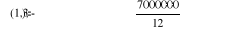 
где АНС - ставка акциза на нефтяное сырье, определяемая налогоплательщиком в порядке, установленном пунктом 8 статьи 193 настоящего Кодекса, в отношении нефтяного сырья, принадлежащего налогоплательщику на праве собственности, направленного на переработку на производственных мощностях, входящих в состав нефтеперерабатывающего завода, указанного в инвестиционном соглашении, и указанных в свидетельстве о регистрации лица, совершающего операции по переработке нефтяного сырья, выданном налогоплательщику или организации, непосредственно оказывающей налогоплательщику услуги по переработке нефтяного сырья. В целях настоящего пункта налогоплательщик, имеющий свидетельство на переработку собственного нефтяного сырья на производственных мощностях, указанных в его свидетельстве и в свидетельстве организации, оказывающей ему услуги по переработке нефтяного сырья, расположенных на территории одного субъекта Российской Федерации, для которых в соответствии с пунктом 8 статьи 193 настоящего Кодекса предусмотрена обязанность определять одну ставку акциза на нефтяное сырье, определяет АНС в отношении нефтяного сырья, принадлежащего налогоплательщику на праве собственности, направленного на переработку на производственных мощностях, входящих в состав нефтеперерабатывающего завода, указанного в инвестиционном соглашении;
КРЕГ - коэффициент, характеризующий региональные особенности рынков продуктов переработки нефтяного сырья, определяемый налогоплательщиком в порядке, установленном пунктом 8 статьи 193 настоящего Кодекса в отношении нефтяного сырья, принадлежащего налогоплательщику на праве собственности, направленного на переработку на производственных мощностях, входящих в состав нефтеперерабатывающего завода, указанного в инвестиционном соглашении, и указанных в свидетельстве о регистрации лица, совершающего операции по переработке нефтяного сырья, выданном налогоплательщику или организации, непосредственно оказывающей налогоплательщику услуги по переработке нефтяного сырья;
ДФИН - коэффициент, характеризующий долю в финансировании инвестиционного соглашения, принимаемый равным:
1 - в случае, если стороной инвестиционного соглашения является единственный налогоплательщик - получатель инвестиционной надбавки для нефтеперерабатывающих заводов КИНВ;
доле налогоплательщика в финансировании инвестиционного соглашения (включая привлекаемые налогоплательщиком заемные и (или) кредитные средства), указанной в инвестиционном соглашении. При этом, если указанная доля налогоплательщика в инвестиционном соглашении не указана, ДФИН принимается равным нулю.
Рассчитанная инвестиционная надбавка для нефтеперерабатывающих заводов КИНВ округляется до целого значения в соответствии с действующим порядком округления.
В случае, если рассчитанная налогоплательщиком инвестиционная надбавка для нефтеперерабатывающих заводов КИНВ оказалась менее нуля, для целей настоящей главы значение КИНВ принимается равным нулю.
Инвестиционная надбавка для нефтеперерабатывающих заводов КИНВ принимается равной нулю в случае, если сумма налоговых баз, определенных для налоговых периодов, начавшихся в 2019 - 2021 годах, в отношении нефтяного сырья, принадлежащего налогоплательщику на праве собственности, направленного на переработку на производственных мощностях, входящих в состав нефтеперерабатывающего завода, указанного в инвестиционном соглашении, и указанных в свидетельстве о регистрации лица, совершающего операции по переработке нефтяного сырья, выданном налогоплательщику или организации, непосредственно оказывающей налогоплательщику услуги по переработке нефтяного сырья, оказалась менее 3 миллионов тонн нефтяного сырья.
Инвестиционная надбавка для нефтеперерабатывающих заводов КИНВ определяется налогоплательщиком для налоговых периодов, начинающихся с 1-го числа квартала, в котором им заключено соглашение, но не ранее 1-го числа месяца, в котором сумма фактически оплаченных начиная с 1 января 2019 года налогоплательщиком и (или) взаимозависимыми с ним лицами затрат с учетом выданных авансов, непосредственно связанных с созданием объектов основных средств, являющихся предметом инвестиционного соглашения, впервые превысила величину, равную 3 миллиардам рублей, умноженную на коэффициент ДФИН.
В случае, если налогоплательщики воспользовались правом, предусмотренным пунктом 5.4 статьи 179.7 настоящего Кодекса (или в случае, если данным правом воспользовалась организация, заключившая соглашение о модернизации нефтеперерабатывающих мощностей, и доля прямого участия налогоплательщика в этой организации, с которой у него заключен договор об оказании ей услуг по переработке нефтяного сырья, составляет более 50 процентов), датой начала применения инвестиционной надбавки для нефтеперерабатывающих заводов КИНВ не может быть день ранее 1-го числа месяца, в котором организацией, заключившей соглашение о модернизации нефтеперерабатывающих мощностей, от федерального органа исполнительной власти, осуществляющего функции по выработке и реализации государственной политики и нормативно-правовому регулированию в сфере топливно-энергетического комплекса, получено подтверждение полного (частичного) выполнения соглашения о модернизации нефтеперерабатывающих мощностей.
В случае установления факта нарушения требований к инвестиционному соглашению (информации, содержащейся в инвестиционном соглашении), указанных в пункте 27.2 настоящей статьи, и (или) неисполнения инвестиционного соглашения инвестиционная надбавка для нефтеперерабатывающих заводов КИНВ принимается равной нулю в течение всего срока ее действия начиная с первого налогового периода ее применения налогоплательщиком. Сумма налога в части вычетов, приходящихся на инвестиционную надбавку для нефтеперерабатывающих заводов КИНВ, подлежит восстановлению и уплате в бюджет в установленном порядке с уплатой соответствующих сумм пеней, начисляемых со дня, следующего за установленным статьей 204 настоящего Кодекса днем уплаты налога. При этом организация, владеющая на праве собственности нефтеперерабатывающим заводом, указанным в таком инвестиционном соглашении, несет солидарную ответственность за исполнение обязанности, установленной настоящим абзацем.
Инвестиционная надбавка для нефтеперерабатывающих заводов КИНВ не определяется в случаях, не предусмотренных настоящим пунктом, а также для налоговых периодов, начинающихся с 1 января 2031 года включительно.
27.2. В инвестиционном соглашении должна быть указана следующая информация:
перечень создаваемых объектов основных средств с указанием организаций, на балансе которых они будут учитываться, их предварительная стоимость;
идентификационный номер налогоплательщика (ИНН), полные и сокращенные наименования организаций - получателей инвестиционной надбавки для нефтеперерабатывающих заводов КИНВ, являющихся стороной инвестиционного соглашения, реквизиты их свидетельств о регистрации лица, совершающего операции по переработке нефтяного сырья, а также доли указанных организаций в финансировании инвестиционного соглашения (с учетом привлекаемых указанными организациями заемных и (или) кредитных средств). При этом сумма всех долей организаций, указанных в инвестиционном соглашении, не может быть более 1;
идентификационный номер налогоплательщика (ИНН), полное и сокращенное наименование организации, владеющей на праве собственности нефтеперерабатывающим заводом, в составе которого находятся производственные мощности по переработке нефтяного сырья, при направлении на которые нефтяного сырья исчисляются суммы акциза, подлежащие вычету с увеличением на инвестиционную надбавку для нефтеперерабатывающих заводов КИНВ, а также место расположения указанного нефтеперерабатывающего завода.
Инвестиционное соглашение должно удовлетворять следующим требованиям:
в течение всего срока действия инвестиционного соглашения в нем может быть указан только один нефтеперерабатывающий завод;
инвестиционное соглашение действует с момента его заключения и до даты окончания действия соглашения, установленной таким соглашением, но не ранее 1 января 2031 года;
с 1 октября 2021 года не допускается вносить изменения в инвестиционные соглашения в части организаций - получателей инвестиционной надбавки для нефтеперерабатывающих заводов КИНВ;
с 1 января 2024 года не допускается вносить изменения в инвестиционные соглашения в отношении объектов основных средств, создаваемых в рамках инвестиционных соглашений;
организации - получатели инвестиционной надбавки для нефтеперерабатывающих заводов КИНВ и организация, владеющая на праве собственности нефтеперерабатывающим заводом, указанным в инвестиционном соглашении, являются взаимозависимыми лицами или одним лицом;
объекты основных средств, создаваемых в рамках инвестиционного соглашения, учитываются на балансе организации, владеющей на праве собственности нефтеперерабатывающим заводом, и (или) на балансе налогоплательщика, и (или) на балансе организации, являющейся взаимозависимым лицом с налогоплательщиком;
не допускается указывать в инвестиционном соглашении нефтеперерабатывающий завод, указанный в ранее заключенных инвестиционных соглашениях с федеральным органом исполнительной власти, осуществляющим функции по выработке и реализации государственной политики и нормативно-правовому регулированию в сфере топливно-энергетического комплекса, действующих на дату заключения инвестиционного соглашения, кроме соглашений о модернизации нефтеперерабатывающих мощностей, заключаемых в соответствии с пунктом 5 статьи 179.7 настоящего Кодекса;
не допускается включать в перечень создаваемых объектов основных средств, предусмотренный инвестиционным соглашением, объекты основных средств, являющиеся частью установок вторичной переработки нефти, включенных по состоянию на 1 июля 2021 года в соглашения о модернизации нефтеперерабатывающих мощностей, заключаемые в соответствии с пунктом 5 статьи 179.7 настоящего Кодекса (за исключением случаев увеличения мощности таких установок вторичной переработки нефти более чем на 15 процентов по сравнению с мощностью, которая установлена (будет установлена) на момент завершения выполнения налогоплательщиком всех мероприятий, предусмотренных соглашением о модернизации нефтеперерабатывающих мощностей, заключаемым в соответствии с пунктом 5 статьи 179.7 настоящего Кодекса).
Инвестиционное соглашение считается не исполненным налогоплательщиком в следующих случаях:
если затраты, понесенные налогоплательщиком в рамках исполнения соглашения о модернизации нефтеперерабатывающих мощностей, заключаемого в соответствии с пунктом 5 статьи 179.7 настоящего Кодекса, учтены при определении первоначальной стоимости объектов основных средств, являющихся предметом инвестиционного соглашения;
если с учетом выданных авансов сумма фактически оплаченных налогоплательщиком и (или) взаимозависимыми с ним лицами затрат, непосредственно связанных с созданием объектов основных средств, являющихся предметом инвестиционного соглашения, начиная с 1 января 2019 года и по состоянию на любую дату после 1 января 2024 года оказалась менее величины, равной произведению 30 миллиардов рублей (20 миллиардов рублей для соглашений, предметом которых является исключительно создание объектов основных средств в целях осуществления технологического процесса, указанного в абзаце двадцать шестом настоящего пункта) и величины ДФИН, определяемой для налогоплательщика в порядке, установленном пунктом 27.1 настоящей статьи;
если совокупная первоначальная стоимость объектов основных средств, являющихся предметом инвестиционного соглашения и введенных в эксплуатацию в период с 1 января 2020 года по 31 декабря 2026 года включительно, оказалась менее величины, равной произведению 50 миллиардов рублей (30 миллиардов рублей и более для соглашений, предметом которых является исключительно создание объектов основных средств в целях осуществления технологического процесса, указанного в абзаце двадцать шестом настоящего пункта) и величины ДФИН, определяемой для налогоплательщика в порядке, установленном пунктом 27.1 настоящей статьи.
Для целей настоящего пункта первоначальная стоимость основного средства определяется в порядке, установленном пунктом 1 статьи 257 настоящего Кодекса. В случае, если в сделках, учитываемых при формировании первоначальной стоимости основного средства, применялись цены, не признаваемые рыночными, то первоначальная стоимость основного средства для целей настоящего пункта определяется с использованием цен указанных сделок, принимаемых для целей налогообложения в порядке и с применением методов, которые установлены главой 14.3 настоящего Кодекса. Для целей настоящего пункта рыночная цена определяется с учетом положений статьи 105.3 настоящего Кодекса.
При этом объекты основных средств, являющиеся предметом инвестиционного соглашения, должны создаваться в целях осуществления хотя бы одного из следующих технологических процессов:
каталитический крекинг;
гидрокрекинг;
гидроконверсия тяжелых остатков;
замедленное коксование и (или) флексикокинг;
каталитический риформинг бензина;
изомеризация бензина;
добыча нефти в целях прямого и (или) замещаемого (путем товарообменных операций ("своп") обеспечения нефтяным сырьем нефтеперерабатывающих предприятий с высокой глубиной переработки, обеспечивающих своевременную модернизацию производства, принадлежащих налогоплательщику и (или) взаимозависимым с ним лицам на праве собственности, при условии, что по состоянию на 1 января 2019 года указанное требование содержится в лицензии на пользование недрами, держателем которой являются налогоплательщик и (или) взаимозависимые с ним лица и в рамках которой осуществляется добыча нефти;
депарафинизация;
гидроизодепарафинизация;
производство метил-трет-бутилового эфира;
производство метанола;
производство технического углерода (сажи).
В целях заключения инвестиционного соглашения федеральным органом исполнительной власти, осуществляющим функции по выработке и реализации государственной политики и нормативно-правовому регулированию в сфере топливно-энергетического комплекса, осуществляется в том числе проверка соответствия объектов основных средств, предлагаемых для включения в перечень создаваемых объектов основных средств, предусмотренный инвестиционным соглашением, цели создания таких объектов для осуществления технологических процессов, указанных в настоящем пункте. При этом предметом инвестиционного соглашения не могут являться объекты основных средств, которые по заключению федерального органа исполнительной власти, осуществляющего функции по выработке и реализации государственной политики и нормативно-правовому регулированию в сфере топливно-энергетического комплекса, не соответствуют указанной цели.
Форма инвестиционного соглашения, порядок заключения инвестиционного соглашения, внесения изменений в инвестиционное соглашение устанавливаются Правительством Российской Федерации.
Федеральный орган исполнительной власти, осуществляющий функции по выработке и реализации государственной политики и нормативно-правовому регулированию в сфере топливно-энергетического комплекса, направляет в налоговые органы информацию о заключенных инвестиционных соглашениях, о внесении изменений в заключенные инвестиционные соглашения до истечения тридцати дней с момента заключения инвестиционного соглашения (внесения изменений в инвестиционное соглашение).
28 - 30. Утратили силу с 1 апреля 2020 года. - Федеральный закон от 30.07.2019 N 255-ФЗ.
31. Вычетам подлежат суммы акциза, исчисленные при совершении операции, указанной в подпункте 38 пункта 1 статьи 182 настоящего Кодекса, умноженные на коэффициент КВД, при представлении документов, предусмотренных пунктом 29 статьи 201 настоящего Кодекса.
Коэффициент КВД определяется налогоплательщиком самостоятельно по следующей формуле:
КВД = 1 + КГВП / КВ,
где КВ - коэффициент, равный:
1 - с 1 января по 31 декабря 2022 года включительно при использовании винограда для производства реализованных в налоговом периоде вина, крепленого (ликерного) вина с защищенным географическим указанием, с защищенным наименованием места происхождения, виноматериалов и (или) виноградного сусла;
0,97 - с 1 января по 31 декабря 2023 года включительно при использовании винограда для производства реализованных в налоговом периоде вина, крепленого (ликерного) вина с защищенным географическим указанием, с защищенным наименованием места происхождения, виноматериалов и (или) виноградного сусла;
0,94 - с 1 января по 31 декабря 2024 года включительно при использовании винограда для производства реализованных в налоговом периоде вина, крепленого (ликерного) вина с защищенным географическим указанием, с защищенным наименованием места происхождения, виноматериалов и (или) виноградного сусла;
0,945 - с 1 января по 31 декабря 2022 года включительно при использовании винограда для производства реализованных в налоговом периоде игристого вина, включая российское шампанское;
0,952 - с 1 января по 31 декабря 2023 года включительно при использовании винограда для производства реализованных в налоговом периоде игристого вина, включая российское шампанское;
0,898 - с 1 января по 31 декабря 2024 года включительно при использовании винограда для производства реализованных в налоговом периоде игристого вина, включая российское шампанское;
0,65 - с 1 января 2022 года при использовании винограда для производства спиртных напитков по технологии полного цикла, реализованных в налоговом периоде;
КГВП определяется налогоплательщиком самостоятельно по следующей формуле:
КГВП = VГВП / VВД,
где VГВП - объем произведенных из винограда и реализованных в налоговом периоде вина, и (или) игристого вина, включая российское шампанское, и (или) крепленого (ликерного) вина с защищенным географическим указанием, с защищенным наименованием места происхождения, и (или) виноматериалов, и (или) виноградного сусла, и (или) спиртных напитков, произведенных по технологии полного цикла, выраженный в литрах;
VВД - количество винограда, использованного для производства реализованных в налоговом периоде вина, и (или) игристого вина, включая российское шампанское, и (или) крепленого (ликерного) вина с защищенным географическим указанием, с защищенным наименованием места происхождения, и (или) виноматериалов, и (или) виноградного сусла, и (или) спиртных напитков, произведенных по технологии полного цикла, выраженное в тоннах.
Рассчитанное значение КВД округляется до целого значения в соответствии с действующим порядком округления.
32. Вычетам подлежат суммы акциза, умноженные на коэффициент, определяемый в соответствии с настоящим пунктом, исчисленные налогоплательщиком, имеющим свидетельство о регистрации лица, совершающего операции по переработке этана, в период действия указанного свидетельства при совершении им операций, указанных в подпункте 39 пункта 1 статьи 182 настоящего Кодекса, при условии представления документов, предусмотренных пунктом 30 статьи 201 настоящего Кодекса, если иное не установлено настоящим пунктом.
В случае направления этана на производство товаров, являющихся продукцией нефтехимии (включая технологические потери, возникающие в процессе такого производства, а также продукцию нефтехимии, используемую для обеспечения технологических потребностей в процессе такого производства, в том числе в виде топлива), если такие товары произведены в результате технологических процессов, включающих в себя химические превращения этана при температуре выше 700 градусов Цельсия (согласно технической документации на технологическое оборудование, посредством которого осуществляются химические превращения), коэффициент принимается равным 2.
В иных случаях использования (в том числе реализации) налогоплательщиком этана суммы акциза подлежат вычету с применением коэффициента, равного 1. При этом представление документов в соответствии с пунктом 30 статьи 201 настоящего Кодекса не требуется.
33. Вычетам подлежат суммы акциза, умноженные на коэффициент, определяемый в соответствии с настоящим пунктом, исчисленные налогоплательщиком, имеющим свидетельство о регистрации лица, совершающего операции по переработке СУГ, в период действия указанного свидетельства при совершении им операций, указанных в подпункте 40 пункта 1 статьи 182 настоящего Кодекса, при условии представления документов, предусмотренных пунктом 31 статьи 201 настоящего Кодекса, если иное не установлено настоящим пунктом.
В случае направления СУГ на производство товаров, являющихся продукцией нефтехимии (включая технологические потери, возникающие в процессе такого производства, а также продукцию нефтехимии, используемую для обеспечения технологических потребностей в процессе такого производства, в том числе в виде топлива), если такие товары произведены в результате технологических процессов, протекающих при температуре выше 700 градусов Цельсия (согласно технической документации на технологическое оборудование, посредством которого осуществляются химические превращения), и (или) в результате дегидрирования СУГ, и (или) окисления СУГ при температуре не менее 400 градусов Цельсия (согласно технической документации на технологическое оборудование, посредством которого осуществляются химические превращения) коэффициент принимается равным 2.
В иных случаях использования (в том числе реализации) налогоплательщиком СУГ суммы акциза подлежат вычету с применением коэффициента, равного 1. При этом представление документов в соответствии с пунктом 31 статьи 201 настоящего Кодекса не требуется.
34. Вычетам подлежат суммы акциза, исчисленные при совершении операций, указанных в подпунктах 41 и 42 пункта 1 статьи 182 настоящего Кодекса, в части, относящейся к стали жидкой, использованной налогоплательщиком для производства продуктов (полупродуктов) металлургического производства, направленных этим налогоплательщиком на переплавку для производства стали жидкой в целях получения продуктов (полупродуктов) металлургического производства путем литья, при условии представления документов, предусмотренных пунктом 32 статьи 201 настоящего Кодекса.
Статья 201. Порядок применения налоговых вычетов
1. Налоговые вычеты, предусмотренные пунктами 1 - 3 статьи 200 настоящего Кодекса, производятся при представлении налогоплательщиком в налоговый орган расчетных документов и счетов-фактур, выставленных продавцами при приобретении налогоплательщиком подакцизных товаров, либо предъявленных налогоплательщиком собственнику давальческого сырья (материалов) при его производстве, либо на основании таможенных деклараций или иных документов, подтверждающих ввоз подакцизных товаров на территорию Российской Федерации и иные территории, находящиеся под ее юрисдикцией, и уплату соответствующей суммы акциза, если иное не предусмотрено настоящей статьей.
Вычетам подлежат только суммы акциза, фактически уплаченные продавцам при приобретении подакцизных товаров либо предъявленные налогоплательщиком и уплаченные собственником давальческого сырья (материалов) при его производстве, либо фактически уплаченные при ввозе подакцизных товаров на территорию Российской Федерации и иные территории, находящиеся под ее юрисдикцией, выпущенных в свободное обращение.
В случае оплаты подакцизных товаров, использованных в качестве сырья для производства других товаров, третьими лицами, налоговые вычеты производятся, если в расчетных документах указано наименование организации, за которую произведена оплата.
В случае, если в качестве давальческого сырья использовались подакцизные товары, по которым на территории Российской Федерации уже был уплачен акциз, налоговые вычеты производятся при представлении налогоплательщиками копий платежных документов с отметкой банка, подтверждающих факт уплаты акциза владельцем сырья (материалов) либо факт оплаты владельцем стоимости сырья по ценам, включающим акциз.
Налоговые вычеты, предусмотренные при использовании в качестве давальческого сырья подакцизных товаров, ранее произведенных налогоплательщиком из давальческого сырья, производятся на основании копий первичных документов, подтверждающих факт предъявления налогоплательщиком собственнику этого сырья указанных сумм акциза (акта приема-передачи произведенных подакцизных товаров, акта выработки, акта возврата в производство подакцизных товаров), и платежных документов с отметкой банка, подтверждающих факт оплаты собственником сырья стоимости изготовления подакцизного товара с учетом акциза.
2. Утратил силу с 1 июля 2012 года. - Федеральный закон от 18.07.2011 N 218-ФЗ.
3. Вычеты сумм акциза, указанные в пунктах 1 - 3 статьи 200 настоящего Кодекса, производятся в части стоимости соответствующих подакцизных товаров, использованных в качестве основного сырья, фактически включенной в расходы на производство других подакцизных товаров, принимаемые к вычету при исчислении налога на прибыль организаций.
В случае, если в отчетном налоговом периоде стоимость подакцизных товаров (сырья) отнесена на расходы по производству других подакцизных товаров без уплаты акциза по этим товарам (сырью) продавцам, суммы акциза подлежат вычету в том отчетном периоде, в котором проведена его уплата продавцам.
4. Утратил силу с 1 января 2007 года. - Федеральный закон от 26.07.2006 N 134-ФЗ.
5. Вычеты сумм акциза, указанные в пункте 5 статьи 200 настоящего Кодекса, производятся в полном объеме после отражения в учете соответствующих операций по корректировке в связи с возвратом товаров или отказом от них (за исключением алкогольной продукции, маркируемой федеральными специальными марками), но не позднее одного года с момента возврата этих товаров или отказа от них при одновременном соблюдении следующих условий:
1) представление налогоплательщиком в налоговые органы первичных и иных документов, подтверждающих факт возврата подакцизных товаров, а также документов, подтверждающих факт возврата (зачета) налогоплательщиком покупателю, возвратившему подакцизные товары, в полном объеме суммы, уплаченной этим покупателем при приобретении впоследствии возвращенных им подакцизных товаров. Указанные документы представляются одновременно с соответствующей налоговой декларацией;
2) уплата налогоплательщиком в полном объеме акциза при реализации впоследствии возвращенных подакцизных товаров.
6. Утратил силу с 1 января 2007 года. - Федеральный закон от 26.07.2006 N 134-ФЗ.
7. Налоговые вычеты, указанные в пункте 7 статьи 200 настоящего Кодекса, производятся после отражения в учете операций по реализации подакцизных товаров.
8 - 10. Утратили силу с 1 января 2007 года. - Федеральный закон от 26.07.2006 N 134-ФЗ.
11. Налоговые вычеты, указанные в пункте 11 статьи 200 настоящего Кодекса, производятся при представлении налогоплательщиком в налоговые органы следующих документов, подтверждающих факт производства из этилового спирта (использования этилового спирта в процессе производства) товаров, указанных в свидетельстве (свидетельствах), выданном (выданных) налогоплательщику в соответствии с пунктом 1 статьи 179.2 настоящего Кодекса, и (или) в документах, представленных налогоплательщиком в налоговый орган в соответствии с пунктом 4.5 статьи 179.2 настоящего Кодекса:
1) копии свидетельства (копий свидетельств), предусмотренного (предусмотренных) пунктом 1 статьи 179.2 настоящего Кодекса;
2) копий договоров на приобретение этилового спирта;
3) в случае совершения операций, предусмотренных подпунктом 20 пункта 1 статьи 182 настоящего Кодекса, - реестров счетов-фактур, выставленных организациями, реализующими денатурированный этиловый спирт, налогоплательщику - покупателю денатурированного этилового спирта, имеющему свидетельство на производство неспиртосодержащей продукции и (или) спиртосодержащей непищевой продукции. Форма и порядок заполнения указанных реестров счетов-фактур, порядок их представления в налоговые органы утверждаются федеральным органом исполнительной власти, уполномоченным по контролю и надзору в области налогов и сборов;
4) в случае совершения операций, предусмотренных подпунктом 20.1 пункта 1 статьи 182 настоящего Кодекса, - реестров счетов-фактур, выставленных организациями, реализующими этиловый спирт, налогоплательщику - покупателю этилового спирта, имеющему свидетельство (свидетельства), предусмотренное (предусмотренные) подпунктами 2 - 6 пункта 1 статьи 179.2 настоящего Кодекса. Форма и порядок заполнения указанных реестров счетов-фактур, порядок их представления в налоговые органы утверждаются федеральным органом исполнительной власти, уполномоченным по контролю и надзору в области налогов и сборов;
5) реестра актов списания этилового спирта в производство. Форма и порядок заполнения указанного реестра актов, порядок его представления в налоговые органы утверждаются федеральным органом исполнительной власти, уполномоченным по контролю и надзору в области налогов и сборов;
6) реестра документов, подтверждающих факт оприходования (постановки на бухгалтерский учет) товаров, указанных в свидетельстве налогоплательщика, выданном в соответствии с пунктом 1 статьи 179.2 настоящего Кодекса, и (или) в документах, представленных налогоплательщиком в соответствии с пунктом 4.5 статьи 179.2 настоящего Кодекса, при производстве которых (в процессе производства которых) использован этиловый спирт. Форма и порядок заполнения указанного реестра документов, порядок его представления в налоговые органы утверждаются федеральным органом исполнительной власти, уполномоченным по контролю и надзору в области налогов и сборов.
12. Утратил силу с 1 января 2020 года. - Федеральный закон от 29.09.2019 N 326-ФЗ.
13. Налоговые вычеты, указанные в пункте 13 статьи 200 настоящего Кодекса, производятся при представлении налогоплательщиком в налоговые органы следующих документов:
1) копии договора с налогоплательщиком, имеющим свидетельство на переработку прямогонного бензина;
2) реестров счетов-фактур, выставленных собственниками прямогонного бензина налогоплательщику, имеющему свидетельство на переработку прямогонного бензина (покупателю прямогонного бензина), с отметкой налогового органа, в котором состоит на учете указанный покупатель. Форма и порядок заполнения указанных реестров счетов-фактур, порядок их представления в налоговые органы и образец отметки налогового органа, в котором состоит на учете покупатель прямогонного бензина, проставляемой на реестрах счетов-фактур, утверждаются федеральным органом исполнительной власти, уполномоченным по контролю и надзору в области налогов и сборов. Указанная отметка проставляется не позднее пяти дней со дня представления в налоговый орган налогоплательщиком - покупателем прямогонного бензина налоговой декларации по акцизам и реестра счетов-фактур (либо не позднее пяти дней от наиболее поздней из дат представления в налоговый орган одного из указанных документов).
14. Налоговые вычеты, указанные в пункте 14 статьи 200 настоящего Кодекса, производятся при представлении в налоговые органы налогоплательщиком, имеющим свидетельство на производство прямогонного бензина и (или) свидетельство на совершение операций с бензолом, параксилолом или ортоксилолом, следующих документов:
1) при передаче произведенного из собственного сырья прямогонного бензина на переработку на давальческой основе в продукцию нефтехимии, прямогонный бензин, бензол, параксилол или ортоксилол:
копии свидетельства налогоплательщика на производство прямогонного бензина;
копии договора налогоплательщика с лицом, имеющим свидетельство на переработку прямогонного бензина и (или) свидетельство на совершение операций с бензолом, параксилолом или ортоксилолом, о переработке на давальческой основе передаваемого прямогонного бензина в продукцию нефтехимии, прямогонный бензин, бензол, параксилол или ортоксилол;
копии свидетельства на переработку прямогонного бензина и (или) свидетельства на совершение операций с бензолом, параксилолом или ортоксилолом лица, с которым налогоплательщиком заключен договор о переработке на давальческой основе передаваемого прямогонного бензина в продукцию нефтехимии, прямогонный бензин, бензол, параксилол или ортоксилол;
копии накладной на отпуск (или акт приема-передачи) произведенного налогоплательщиком прямогонного бензина лицу, имеющему свидетельство на его переработку и (или) свидетельство на совершение операций с бензолом, параксилолом или ортоксилолом, с которым налогоплательщиком заключен договор о переработке на давальческой основе передаваемого прямогонного бензина в продукцию нефтехимии, прямогонный бензин, бензол, параксилол или ортоксилол;
реестра счетов-фактур, выставленных налогоплательщику (собственнику прямогонного бензина, совершившему операцию, предусмотренную подпунктом 12 пункта 1 статьи 182 настоящего Кодекса) лицом, имеющим свидетельство на переработку прямогонного бензина и (или) свидетельство на совершение операций с бензолом, параксилолом или ортоксилолом, осуществившим на давальческой основе переработку указанного бензина в продукцию нефтехимии, прямогонный бензин, бензол, параксилол или ортоксилол. Форма и порядок представления реестров счетов-фактур в налоговые органы утверждаются федеральным органом исполнительной власти, уполномоченным по контролю и надзору в области налогов и сборов;
2) при передаче прямогонного бензина, произведенного из давальческого сырья, на дальнейшую переработку в продукцию нефтехимии, прямогонный бензин, бензол, параксилол или ортоксилол собственнику давальческого сырья (прямогонного бензина), имеющему свидетельство на переработку прямогонного бензина и (или) свидетельство на совершение операций с бензолом, параксилолом или ортоксилолом, или иным лицам, имеющим названные свидетельства (на основании распорядительных документов указанного собственника):
копии свидетельства налогоплательщика - переработчика давальческого сырья на производство прямогонного бензина;
копии договора между собственником давальческого сырья и налогоплательщиком о производстве на давальческой основе из указанного сырья прямогонного бензина;
копии договора между собственником произведенного на давальческой основе прямогонного бензина с лицом, имеющим свидетельство на переработку прямогонного бензина и (или) свидетельство на совершение операций с бензолом, параксилолом или ортоксилолом, о его переработке на давальческой основе в продукцию нефтехимии, прямогонный бензин, бензол, параксилол или ортоксилол (при наличии такого договора);
копии свидетельства на переработку прямогонного бензина и (или) свидетельства на совершение операций с бензолом, параксилолом или ортоксилолом лица, с которым собственником прямогонного бензина заключен договор о переработке на давальческой основе передаваемого прямогонного бензина в продукцию нефтехимии, прямогонный бензин, бензол, параксилол или ортоксилол (при наличии такого договора);
копии выданных налогоплательщику распорядительных документов собственника произведенного на давальческой основе прямогонного бензина (в случае наличия таких документов) о его передаче лицу, имеющему свидетельство на переработку прямогонного бензина и (или) свидетельство на совершение операций с бензолом, параксилолом или ортоксилолом, с которым собственником заключен договор о переработке на давальческой основе передаваемого прямогонного бензина в продукцию нефтехимии, прямогонный бензин, бензол, параксилол или ортоксилол (при наличии такого договора);
копии свидетельства на переработку прямогонного бензина и (или) свидетельства на совершение операций с бензолом, параксилолом или ортоксилолом собственника давальческого сырья (при наличии таких свидетельств);
копии накладной на отпуск прямогонного бензина или акта приема-передачи прямогонного бензина собственнику давальческого сырья, имеющему свидетельство на переработку прямогонного бензина и (или) свидетельство на совершение операций с бензолом, параксилолом или ортоксилолом (при наличии таких свидетельств), или иным лицам, имеющим указанные свидетельства (при наличии распорядительных документов собственника давальческого сырья).
15. Налоговые вычеты, указанные в пункте 15 статьи 200 настоящего Кодекса, производятся при представлении налогоплательщиком в налоговые органы следующих документов:
1) копии свидетельства налогоплательщика на переработку прямогонного бензина;
2) в случае получения налогоплательщиком прямогонного бензина - копии договора поставки (купли-продажи) прямогонного бензина налогоплательщика с поставщиком прямогонного бензина;
3) в случае получения налогоплательщиком прямогонного бензина - реестра счетов-фактур, выставленных налогоплательщику поставщиком прямогонного бензина, подтверждающего получение налогоплательщиком прямогонного бензина, в отношении которого начислена сумма акциза, предъявленная к вычету в налоговом периоде. Форма и порядок заполнения указанного реестра счетов-фактур, порядок его представления в налоговые органы утверждаются федеральным органом исполнительной власти, уполномоченным по контролю и надзору в области налогов и сборов;
4) в случае оприходования налогоплательщиком прямогонного бензина - документов, подтверждающих оприходование прямогонного бензина налогоплательщиком;
5) при использовании полученного (оприходованного) прямогонного бензина для производства продукции нефтехимии самим налогоплательщиком:
копии одного из документов, подтверждающих факт использования полученного (оприходованного) прямогонного бензина для производства продукции нефтехимии (накладной на внутреннее перемещение прямогонного бензина, акта приема-передачи прямогонного бензина между структурными подразделениями налогоплательщика, актов списания прямогонного бензина на производство продукции нефтехимии, лимитно-заборной карты за налоговый период);
копий документов, подтверждающих оприходование (постановку на бухгалтерский учет) продукции нефтехимии, для производства которой использован прямогонный бензин;
6) при использовании прямогонного бензина для производства продукции нефтехимии иной организацией, оказывающей налогоплательщику услуги по производству продукции нефтехимии:
копии договора налогоплательщика с указанной организацией;
копии одного из перечисленных в подпункте 5 настоящего пункта документов, подтверждающих факт использования прямогонного бензина для производства продукции нефтехимии указанной организацией;
копии акта приема-передачи продукции нефтехимии.
В случае использования налогоплательщиком в налоговом периоде прямогонного бензина для производства одновременно различных продуктов нефтехимии и (или) подакцизной продукции порядок определения суммы акцизов, относящихся к прямогонному бензину, использованному для производства этих продуктов нефтехимии и (или) подакцизной продукции, устанавливается принятой налогоплательщиком учетной политикой для целей налогообложения. Указанный порядок может быть изменен в случае изменения применяемой технологии производства либо с начала нового налогового периода, но не ранее чем по истечении 24 следующих подряд налоговых периодов.
16. Утратил силу с 1 января 2020 года. - Федеральный закон от 29.09.2019 N 326-ФЗ.
17. Налоговые вычеты, предусмотренные пунктом 16 статьи 200 настоящего Кодекса, производятся налогоплательщиками, приобретающими (закупающими) этиловый спирт (в том числе ввозимый в Российскую Федерацию с территорий государств - членов Евразийского экономического союза, являющийся товаром Евразийского экономического союза), на основании документов, предусмотренных пунктом 7 статьи 204 настоящего Кодекса, а также представляемых в налоговый орган одновременно с налоговой декларацией по акцизам следующих документов (их копий):
1) договора купли-продажи этилового спирта, заключенного производителем алкогольной и (или) подакцизной спиртосодержащей продукции с производителем этилового спирта - налогоплательщиком - российской организацией, или копии договора (контракта) на поставку этилового спирта, являющегося товаром Евразийского экономического союза, с территорий государств - членов Евразийского экономического союза;
2) транспортных (перевозочных) документов на отгрузку этилового спирта продавцом - налогоплательщиком - российской организацией;
3) акта списания этилового спирта в производство и копии купажного акта;
4) при ввозе в Российскую Федерацию с территорий государств - членов Евразийского экономического союза этилового спирта, являющегося товаром Евразийского экономического союза, налоговые вычеты производятся на основании представленных в налоговые органы документов, подтверждающих ввоз этилового спирта в Российскую Федерацию, предусмотренных международными договорами в рамках Евразийского экономического союза и (или) иными нормативными правовыми актами, утвержденными в соответствии с указанными международными договорами (соглашениями);
5) при уплате суммы авансового платежа акциза банком-гарантом (в случаях, предусмотренных пунктом 13 статьи 204 и (или) пунктом 6 статьи 184 настоящего Кодекса) представляется копия платежного документа, подтверждающего указанную уплату.
18. Налоговые вычеты, предусмотренные пунктом 16 статьи 200 настоящего Кодекса, производятся налогоплательщиками, совершающими операции, указанные в подпункте 22 пункта 1 статьи 182 настоящего Кодекса, на основании документов, предусмотренных пунктом 7 статьи 204 настоящего Кодекса, а также представляемых в налоговый орган одновременно с налоговой декларацией по акцизам любого одного из следующих документов (их копий), подтверждающих факт передачи этилового спирта для производства алкогольной и (или) подакцизной спиртосодержащей продукции:
1) накладной на внутреннее перемещение этилового спирта;
2) акта приема-передачи этилового спирта между структурными подразделениями налогоплательщика;
3) акта списания этилового спирта в производство.
19. Налоговые вычеты, предусмотренные пунктом 19 статьи 200 настоящего Кодекса, производятся при представлении в налоговый орган:
1) в случае использования ввезенных в Российскую Федерацию виноматериалов, плодовых сброженных материалов, виноградного сусла, плодового сусла - реестра таможенных деклараций или иных документов, подтверждающих ввоз в Российскую Федерацию указанных товаров и уплату акциза в отношении указанных товаров. Форма и порядок заполнения указанного реестра, порядок его представления в налоговые органы утверждаются федеральным органом исполнительной власти, уполномоченным по контролю и надзору в области налогов и сборов;
2) в случае использования приобретенных виноматериалов, плодовых сброженных материалов, виноградного сусла, фруктового сусла - реестра счетов-фактур, выставленных организациями, реализующими виноматериалы, виноградное сусло, плодовое сусло, налогоплательщику-покупателю, имеющему соответствующую лицензию на производство, хранение и поставки произведенной алкогольной продукции. Форма и порядок заполнения указанного реестра, порядок его представления в налоговые органы утверждаются федеральным органом исполнительной власти, уполномоченным по контролю и надзору в области налогов и сборов;
3) реестра документов, подтверждающих факт использования виноматериалов, плодовых сброженных материалов, виноградного сусла, плодового сусла для производства реализованной в налоговом периоде алкогольной продукции. Форма и порядок заполнения указанного реестра, порядок его представления в налоговые органы утверждаются федеральным органом исполнительной власти, уполномоченным по контролю и надзору в области налогов и сборов;
4) реестра документов, подтверждающих факт оприходования (постановки на бухгалтерский учет) алкогольной продукции, при производстве которой использованы виноматериалы, плодовые сброженные материалы, виноградное сусло, плодовое сусло, в отношении которых производится налоговый вычет. Форма и порядок заполнения указанного реестра, порядок его представления в налоговые органы утверждаются федеральным органом исполнительной власти, уполномоченным по контролю и надзору в области налогов и сборов;
5) реестра документов, подтверждающих факт реализации налогоплательщиком в налоговом периоде произведенной им алкогольной продукции, при производстве которой использованы приобретенные или ввезенные в Российскую Федерацию виноматериалы, плодовые сброженные материалы, виноградное сусло, плодовое сусло. Форма и порядок заполнения указанного реестра, порядок его представления в налоговые органы утверждаются федеральным органом исполнительной власти, уполномоченным по контролю и надзору в области налогов и сборов;
6) копии соответствующей лицензии на производство, хранение и поставки произведенной алкогольной продукции. Налогоплательщик вправе не представлять в налоговый орган копии соответствующих лицензий, указанных в настоящем подпункте, при условии, если сведения об указанных лицензиях отражены в единой государственной автоматизированной информационной системе учета объема производства и оборота этилового спирта, алкогольной и спиртосодержащей продукции;
7) реестра расчетных (платежных) документов, подтверждающих уплату налогоплательщиком соответствующей суммы акциза при приобретении виноматериалов, плодовых сброженных материалов, виноградного сусла, плодового сусла, в отношении которых производится налоговый вычет. Форма и порядок заполнения указанного реестра, а также формат и порядок его представления в налоговые органы в электронной форме утверждаются федеральным органом исполнительной власти, уполномоченным по контролю и надзору в области налогов и сборов.
20. Налоговые вычеты, указанные в пункте 20 статьи 200 настоящего Кодекса, производятся при представлении налогоплательщиком в налоговые органы следующих документов:
1) копии свидетельства налогоплательщика на совершение операций с бензолом, параксилолом или ортоксилолом;
2) в случае получения бензола, параксилола или ортоксилола налогоплательщиком - копии договора поставки (купли-продажи) бензола, параксилола или ортоксилола налогоплательщика с поставщиком бензола, параксилола или ортоксилола;
3) в случае получения бензола, параксилола или ортоксилола налогоплательщиком - реестра счетов-фактур, выставленных налогоплательщику поставщиком бензола, параксилола или ортоксилола, подтверждающего получение налогоплательщиком бензола, параксилола, ортоксилола, в отношении которых начислены суммы акциза, предъявленные к вычету в налоговом периоде. Форма и порядок заполнения указанного реестра счетов-фактур, порядок его представления в налоговые органы утверждаются федеральным органом исполнительной власти, уполномоченным по контролю и надзору в области налогов и сборов;
4) в случае оприходования налогоплательщиком бензола, параксилола или ортоксилола - документов, подтверждающих оприходование бензола, параксилола или ортоксилола налогоплательщиком;
5) при использовании бензола, параксилола, ортоксилола для производства продукции нефтехимии самим налогоплательщиком:
копии одного из документов, подтверждающих факт использования бензола, параксилола, ортоксилола для производства продукции нефтехимии (накладной на внутреннее перемещение бензола, параксилола или ортоксилола, акта приема-передачи бензола, параксилола, ортоксилола между структурными подразделениями налогоплательщика, актов списания бензола, параксилола или ортоксилола на производство продукции нефтехимии, лимитно-заборной карты за налоговый период);
копий документов, подтверждающих оприходование (постановку на бухгалтерский учет) продукции нефтехимии, для производства которой использован бензол, параксилол или ортоксилол;
6) при использовании бензола, параксилола или ортоксилола для производства продукции нефтехимии иной организацией, оказывающей налогоплательщику услуги по производству продукции нефтехимии:
копии договора налогоплательщика с указанной организацией;
копии одного из перечисленных в подпункте 5 настоящего пункта документов, подтверждающих факт использования бензола, параксилола или ортоксилола для производства продукции нефтехимии указанной организацией;
копии акта приема-передачи продукции нефтехимии.
21. Налоговые вычеты, указанные в пункте 21 статьи 200 настоящего Кодекса, производятся при представлении налогоплательщиком в налоговые органы следующих документов:
1) копии сертификата (свидетельства) эксплуатанта;
2) копии договора поставки (купли-продажи) авиационного керосина налогоплательщика с российской организацией - поставщиком авиационного керосина;
3) реестра счетов-фактур, выставленных налогоплательщику поставщиком авиационного керосина, подтверждающего получение налогоплательщиком авиационного керосина, в отношении которого начислена сумма акциза, предъявленная к вычету в налоговом периоде. Форма и порядок заполнения указанного реестра счетов-фактур, порядок его представления в налоговые органы утверждаются федеральным органом исполнительной власти, уполномоченным по контролю и надзору в области налогов и сборов;
4) при использовании полученного авиационного керосина для заправки воздушных судов самим налогоплательщиком - реестра расходных накладных (требований, ордеров) на заправку воздушных судов, подтверждающих факт заправки воздушных судов авиационным керосином самим налогоплательщиком. Указанный реестр должен включать в себя следующие сведения: наименование документа, дату и номер расходной накладной (требования, ордера), место заправки (аэропорт), вид топлива, количество заправленного топлива в килограммах и литрах, тип воздушного судна, номер рейса;
5) при использовании полученного авиационного керосина для заправки воздушных судов лицом, с которым налогоплательщиком заключен договор на оказание услуг по заправке воздушных судов, эксплуатируемых налогоплательщиком, авиационным керосином:
копии договора на оказание налогоплательщику услуг по заправке воздушных судов авиационным керосином, заключенного с лицом, осуществляющим заправку воздушных судов авиационным керосином;
реестра расходных накладных (требований, ордеров) на заправку воздушных судов, подтверждающих факт заправки воздушных судов авиационным керосином лицом, осуществляющим заправку воздушных судов авиационным керосином по договору, заключенному с налогоплательщиком. Указанный реестр должен включать в себя следующие сведения: наименование документа, наименование лица, оказывающего услуги по заправке воздушных судов, дату и номер расходной накладной (требования, ордера), место заправки (аэропорт), вид топлива, количество заправленного топлива в килограммах и литрах, тип воздушного судна, номер рейса.
22. Налоговые вычеты, предусмотренные пунктом 22 статьи 200 настоящего Кодекса, производятся при представлении налогоплательщиком, имеющим свидетельство, предусмотренное статьей 179.5 настоящего Кодекса, в налоговые органы следующих документов:
1) копии свидетельства, предусмотренного статьей 179.5 настоящего Кодекса;
2) копии договора поставки (купли-продажи) топлива, относящегося в целях настоящей главы к средним дистиллятам, налогоплательщика с российской организацией - поставщиком указанного топлива, а также копий договоров или реестра договоров поставки (купли-продажи), заключенных налогоплательщиком или иным лицом с российской организацией - производителем указанного топлива, и (или) копий договоров или реестра договоров об оказании услуг по переработке нефтяного сырья, заключенных налогоплательщиком или иным лицом с российской организацией - производителем указанного топлива. Указанные реестры составляются в произвольной форме и должны включать в себя следующие сведения: дату и номер договора, предмет договора, наименования сторон договора, срок действия договора;
3) при использовании полученных средних дистиллятов налогоплательщиком для бункеровки (заправки) водных судов (установок, платформ, расположенных во внутренних морских водах, в территориальном море, на континентальном шельфе Российской Федерации, в исключительной экономической зоне Российской Федерации либо в российской части (российском секторе) дна Каспийского моря) помимо документов, указанных в подпунктах 1 и 2 настоящего пункта, налогоплательщиком представляются копии:
реестра счетов-фактур и (или) реестра накладных и (или) актов приема-передачи топлива и (или) иных документов на поставку топлива, относящегося в целях настоящей главы к средним дистиллятам, подтверждающих факт получения налогоплательщиком такого топлива, реестра первичных учетных документов, реестра счетов-фактур, в которых исчисленная сумма акциза в отношении такого топлива его производителем выделена отдельной строкой, а также иных документов налогоплательщика-производителя, содержащих информацию о топливе, относящемся в целях настоящей главы к средним дистиллятам. Указанные реестры составляются в произвольной форме и должны включать в себя следующие сведения: наименование документа, дату и номер документа на поставку топлива, дату и номер документа, подтверждающего предъявление акциза в отношении поставленного топлива, вид топлива, количество полученного топлива, данные о налогоплательщике-производителе, реквизиты документа такого налогоплательщика-производителя, содержащего информацию о топливе, относящемся в целях настоящей главы к средним дистиллятам (в частности, о качестве такого топлива);
реестра бункеровочных расписок, и (или) накладных, и (или) требований, и (или) ордеров, подтверждающих фактическое получение топлива, относящегося в целях настоящей главы к средним дистиллятам, водными судами (установками, сооружениями, указанными в подпункте 2 пункта 1 статьи 179.5 настоящего Кодекса, расположенными во внутренних морских водах, в территориальном море, на континентальном шельфе Российской Федерации, в исключительной экономической зоне Российской Федерации либо в российской части (российском секторе) дна Каспийского моря), эксплуатируемыми налогоплательщиком на праве собственности или ином законном основании, подписанного руководителем организации налогоплательщика или уполномоченным представителем. Указанный реестр составляется в произвольной форме и должен включать в себя следующие сведения: наименование документа, его дату и номер, место бункеровки (заправки) (порт, где применимо), вид топлива, количество заправленного топлива в тоннах;
топливного отчета (составленного в произвольной форме), подтверждающего фактическое использование топлива, относящегося в целях настоящей главы к средним дистиллятам, водными судами (установками, сооружениями, указанными в подпункте 2 пункта 1 статьи 179.5 настоящего Кодекса, расположенными во внутренних морских водах, в территориальном море, на континентальном шельфе Российской Федерации, в исключительной экономической зоне Российской Федерации либо в российской части (российском секторе) дна Каспийского моря), эксплуатируемыми налогоплательщиком на праве собственности или ином законном основании, подписанного руководителем организации-налогоплательщика или уполномоченным представителем;
4) при использовании полученных средних дистиллятов налогоплательщиком в качестве топлива при производстве электрической и (или) тепловой энергии на объектах имущества, которые указаны в подпункте 3 пункта 1 статьи 179.5 настоящего Кодекса, в отношении которых в налоговый орган представлены копии документов, подтверждающих право собственности (право оперативного управления) на указанные объекты имущества, помимо документов, указанных в подпунктах 1 и 2 настоящего пункта, налогоплательщиком представляются копии:
реестра накладных и (или) актов приема-передачи топлива и (или) иных документов на поставку топлива, относящегося в целях настоящей главы к средним дистиллятам, подтверждающих факт получения налогоплательщиком такого топлива, а также первичных учетных документов, счетов-фактур, в которых предъявленная сумма акциза в отношении такого топлива его производителем выделена отдельной строкой. Указанный реестр составляется в произвольной форме и должен включать в себя следующие сведения: наименование документа, дату и номер документа на поставку топлива, дату и номер документа, подтверждающего предъявление акциза в отношении поставленного топлива, вид топлива, количество использованного топлива;
аналитических регистров учета использования видов топлива, относящихся к средним дистиллятам;
документов, подтверждающих удельную выработку тепловой и электрической энергии по видам установок;
аналитических регистров учета отпуска тепловой и электрической энергии по видам установок.
23. Налоговые вычеты, предусмотренные пунктом 23 статьи 200 настоящего Кодекса, производятся при представлении налогоплательщиком в налоговые органы следующих документов и сведений:
1) копии уведомления федерального органа исполнительной власти, осуществляющего функции по оказанию государственных услуг и управлению государственным имуществом в сфере морского и речного транспорта, о включении налогоплательщика в реестр поставщиков бункерного топлива, или копии технического паспорта нефтебазы, действующего на дату представления в налоговый орган, и сведения о дате предоставления и регистрационном номере лицензии на осуществление погрузочно-разгрузочной деятельности (применительно к опасным грузам на железнодорожном транспорте, внутреннем водном транспорте, в морских портах), или копии договора, на основании которого используются объекты, посредством которых осуществляется бункеровка (заправка) водных судов, заключенного налогоплательщиком с российской организацией, включенной в реестр поставщиков бункерного топлива;
2) копии договора поручения, договора комиссии либо агентского договора налогоплательщика с поверенным, комиссионером или агентом, предусматривающих оказание налогоплательщику услуг по осуществлению указанной в подпункте 30 пункта 1 статьи 182 настоящего Кодекса реализации средних дистиллятов (при реализации средних дистиллятов через поверенного, комиссионера или агента по договору поручения, договору комиссии либо агентскому договору);
3) копии контракта налогоплательщика с иностранным юридическим лицом на поставку топлива, относящегося в целях настоящей главы к средним дистиллятам (или, если этот контракт содержит сведения, составляющие государственную тайну, выписки из него, содержащей информацию, необходимую для проведения налогового контроля);
4) копии документов, подтверждающих факт реализации топлива, относящегося в целях настоящей главы к средним дистиллятам, иностранной организации в соответствии с указанным в подпункте 3 настоящего пункта контрактом (первичные документы, оформленные на имя указанной в этом контракте иностранной организации);
5) в случае вывоза топлива, относящегося в целях настоящей главы к средним дистиллятам, за пределы территории Российской Федерации помимо документов, указанных в подпунктах 1 - 4 настоящего пункта, представляются копии документов, подтверждающих вывоз за пределы территории Российской Федерации реализованного налогоплательщиком топлива, относящегося в целях настоящей главы к средним дистиллятам, в качестве припасов на водных судах в соответствии с правом Евразийского экономического союза (копии транспортных, товаросопроводительных или иных документов, содержащих в том числе сведения о количестве припасов, подтверждающих вывоз таких припасов за пределы территории Российской Федерации водными судами);
6) реестра договоров поставки (купли-продажи) топлива, относящегося в целях настоящей главы к средним дистиллятам, налогоплательщика с российской организацией - поставщиком такого топлива, а также копий договоров или реестра договоров поставки (купли-продажи), заключенных налогоплательщиком или иным лицом с российской организацией - производителем такого топлива и (или) копий договоров или реестров договоров об оказании услуг по переработке нефтяного сырья, заключенных налогоплательщиком или иным лицом с российской организацией - производителем такого топлива. Указанные реестры составляются в произвольной форме и должны включать в себя следующие сведения: дату и номер договора, предмет договора, наименования сторон договора, срок действия договора;
7) реестра счетов-фактур и (или) реестра накладных и (или) актов приема-передачи топлива и (или) иных документов на поставку топлива, относящегося в целях настоящей главы к средним дистиллятам, подтверждающих количество приобретенного налогоплательщиком такого топлива, реестра первичных учетных документов, реестра счетов-фактур, в которых предъявленная сумма акциза в отношении указанного топлива его производителем выделена отдельной строкой, а также иных документов налогоплательщика-производителя, содержащих информацию о топливе, относящемся в целях настоящей главы к средним дистиллятам. Указанные реестры составляются в произвольной форме и должны включать в себя следующие сведения: наименование документа, дату и номер документа на поставку топлива, дату и номер документа, подтверждающего предъявление акциза в отношении поставленного топлива, вид топлива, количество поставленного топлива, данные о налогоплательщике-производителе, реквизиты документа налогоплательщика-производителя, содержащего информацию о топливе, относящемся в целях настоящей главы к средним дистиллятам (в частности, о качестве такого топлива).
24. Налоговые вычеты, предусмотренные пунктом 24 статьи 200 настоящего Кодекса, производятся при представлении налогоплательщиком в налоговые органы следующих документов:
1) копии уведомления федерального органа исполнительной власти, осуществляющего функции по оказанию государственных услуг и управлению государственным имуществом в сфере морского и речного транспорта, о включении налогоплательщика в реестр поставщиков бункерного топлива;
2) копии контракта налогоплательщика на поставку топлива, относящегося в целях настоящей главы к средним дистиллятам (или, если этот контракт содержит сведения, составляющие государственную тайну, выписки из него, содержащей информацию, необходимую для проведения налогового контроля), с иностранной организацией, выполняющей работы (оказывающей услуги), связанные с региональным геологическим изучением, геологическим изучением, разведкой и (или) добычей углеводородного сырья на континентальном шельфе Российской Федерации, на основании договора с организацией, владеющей лицензией на пользование участком недр континентального шельфа Российской Федерации, и (или) с исполнителем, привлеченным пользователем недр в соответствии с законодательством Российской Федерации о континентальном шельфе Российской Федерации для создания, эксплуатации, использования установок, сооружений, указанных в подпункте 2 пункта 1 статьи 179.5 настоящего Кодекса, искусственных островов на континентальном шельфе Российской Федерации, и (или) с оператором нового морского месторождения углеводородного сырья.
В случае, если поставка топлива, относящегося в целях настоящей главы к средним дистиллятам, осуществляется по договору комиссии, договору поручения либо агентскому договору, налогоплательщик представляет в налоговые органы договор комиссии, договор поручения либо агентский договор (копии указанных договоров) и контракт (копию контракта) лица, осуществляющего поставку топлива, относящегося в целях настоящей главы к средним дистиллятам, по поручению налогоплательщика (в соответствии с договором комиссии, договором поручения либо агентским договором), с иностранной организацией, выполняющей работы (оказывающей услуги), связанные с региональным геологическим изучением, геологическим изучением, разведкой и (или) добычей углеводородного сырья на континентальном шельфе Российской Федерации;
3) реестра накладных и (или) актов приема-передачи топлива и (или) иных документов на поставку топлива, относящегося в целях настоящей главы к средним дистиллятам, подтверждающих факт передачи иностранной организации, выполняющей работы (оказывающей услуги), связанные с региональным геологическим изучением, геологическим изучением, разведкой и (или) добычей углеводородного сырья на континентальном шельфе Российской Федерации, такого топлива. Указанный реестр составляется в произвольной форме и должен включать в себя следующие сведения: наименование документа, дату и номер документа на поставку топлива, вид топлива, количество заправленного топлива;
4) копии договора организации, владеющей лицензией на пользование участком недр континентального шельфа Российской Федерации, и (или) исполнителя, привлеченного пользователем недр в соответствии с законодательством Российской Федерации о континентальном шельфе Российской Федерации для создания, эксплуатации, использования установок, сооружений, указанных в подпункте 2 пункта 1 статьи 179.5 настоящего Кодекса, искусственных островов на континентальном шельфе Российской Федерации, и (или) оператора нового морского месторождения углеводородного сырья с иностранной организацией - покупателем топлива, относящегося в целях настоящей главы к средним дистиллятам;
5) таможенной декларации (ее копии) с отметками российского таможенного органа, осуществившего выпуск товара в таможенной процедуре экспорта, и российского таможенного органа места убытия, через который товар был вывезен с таможенной территории Евразийского экономического союза;
6) копий транспортных или товаросопроводительных документов или иных документов с отметками российских таможенных органов места убытия:
поручения на отгрузку экспортируемых нефтепродуктов с указанием порта разгрузки с отметкой "Погрузка разрешена" российского таможенного органа места убытия;
коносамента на перевозку экспортируемых нефтепродуктов, в котором в графе "Порт разгрузки" указано место, находящееся за пределами территории Российской Федерации;
7) реестра договоров поставки (купли-продажи) топлива, относящегося в целях настоящей главы к средним дистиллятам, налогоплательщика с российской организацией - поставщиком такого топлива, а также копий договоров или реестра договоров поставки (купли-продажи), заключенных налогоплательщиком или иным лицом с российской организацией - производителем такого топлива, и (или) копий договоров или реестров договоров об оказании услуг по переработке нефтяного сырья, заключенных налогоплательщиком или иным лицом с российской организацией - производителем такого топлива. Указанные реестры составляются в произвольной форме и должны включать в себя следующие сведения: дату и номер договора, предмет договора, наименования сторон договора, срок действия договора;
8) реестра счетов-фактур и (или) реестра накладных и (или) актов приема-передачи топлива и (или) иных документов на поставку топлива, относящегося в целях настоящей главы к средним дистиллятам, подтверждающих количество приобретенного налогоплательщиком такого топлива, реестра первичных учетных документов, реестра счетов-фактур, в которых предъявленная сумма акциза в отношении такого топлива его производителем выделена отдельной строкой, а также иных документов налогоплательщика-производителя, содержащих информацию о топливе, относящемся в целях настоящей главы к средним дистиллятам. Указанные реестры составляются в произвольной форме и должны включать в себя следующие сведения: наименование документа, дату и номер документа на поставку топлива, дату и номер документа, подтверждающего предъявление акциза в отношении поставленного топлива, вид топлива, количество поставленного топлива, данные о налогоплательщике-производителе, реквизиты документа такого налогоплательщика-производителя, содержащего информацию о топливе, относящемся в целях настоящей главы к средним дистиллятам (в частности, о качестве такого топлива).
25. Налоговые вычеты, предусмотренные пунктом 25 статьи 200 настоящего Кодекса, производятся при представлении в налоговые органы налогоплательщиком, имеющим свидетельство о регистрации лица, совершающего операции по переработке средних дистиллятов, следующих документов:
1) копии свидетельства, предусмотренного статьей 179.6 настоящего Кодекса;
2) реестра счетов-фактур, выставленных налогоплательщику поставщиком средних дистиллятов, подтверждающих получение налогоплательщиком средних дистиллятов, в отношении которых начислена сумма акциза, предъявленная к вычету в налоговом периоде, - в случае получения налогоплательщиком средних дистиллятов. Форма и порядок заполнения указанного реестра счетов-фактур, порядок его представления в налоговые органы утверждаются федеральным органом исполнительной власти, уполномоченным по контролю и надзору в области налогов и сборов;
3) документов, подтверждающих оприходование средних дистиллятов налогоплательщиком, - в случае оприходования налогоплательщиком средних дистиллятов;
4) копии одного из документов, подтверждающих факт направления средних дистиллятов на переработку на производственных мощностях налогоплательщика, необходимых для осуществления технологических процессов (хотя бы одного вида) по переработке средних дистиллятов, указанных в пункте 8 статьи 179.6 настоящего Кодекса (в частности, накладной на внутреннее перемещение, акта приема-передачи между структурными подразделениями налогоплательщика, актов списания в производство, лимитно-заборной карты за налоговый период), - в случае переработки средних дистиллятов самим налогоплательщиком;
5) копии одного из документов, указанных в подпункте 4 настоящего пункта, подтверждающих факт направления средних дистиллятов на переработку на производственных мощностях, необходимых для осуществления технологических процессов (хотя бы одного вида) по переработке средних дистиллятов, указанных в пункте 8 статьи 179.6 настоящего Кодекса, принадлежащих организации, оказывающей налогоплательщику услуги по переработке средних дистиллятов, копии договора налогоплательщика с указанной организацией, копии акта приема-передачи средних дистиллятов - в случае переработки средних дистиллятов такой организацией.
26. В случае использования налогоплательщиком в налоговом периоде средних дистиллятов одновременно для переработки и в иных целях порядок определения сумм акциза, относящихся к средним дистиллятам, направленным на переработку и использованным в иных целях, устанавливается принятой налогоплательщиком учетной политикой для целей налогообложения. Указанный порядок может быть изменен в случае изменения применяемой технологии переработки средних дистиллятов либо с начала налогового периода, но не ранее чем по истечении 24 следующих подряд налоговых периодов, считая с месяца утверждения порядка, в который вносятся изменения.
27. Налоговые вычеты, предусмотренные пунктом 26 статьи 200 настоящего Кодекса, производятся в налоговом периоде, в котором подакцизные товары, в отношении которых применяется налоговый вычет, использованы налогоплательщиком для осуществления операций, признаваемых объектами налогообложения и подлежащих налогообложению в соответствии с настоящей главой, на основании представленной налогоплательщиком в налоговые органы налоговой декларации по акцизам.
28. Налоговые вычеты, предусмотренные пунктом 27 статьи 200 настоящего Кодекса, производятся при представлении в налоговые органы налогоплательщиком, имеющим свидетельство о регистрации лица, совершающего операции по переработке нефтяного сырья, следующих документов:
1) копия свидетельства о регистрации лица, совершающего операции по переработке нефтяного сырья;
2) в случае переработки нефтяного сырья, приобретенного у третьих лиц, - договор поставки (купли-продажи) нефтяного сырья, подтверждающий приобретение его в собственность, и (или) иные документы, подтверждающие право собственности на нефтяное сырье;
3) в случае переработки нефтяного сырья налогоплательщиками, имеющими право на добычу углеводородного сырья на основании лицензий (иных разрешительных документов), выданных в соответствии с законодательством Российской Федерации, данные налогоплательщики также вправе представить копии лицензий на право пользования участками недр (иных разрешительных документов), и копии документов, подтверждающих добычу углеводородного сырья в течение налогового периода на этих участках недр;
4) в случае переработки нефтяного сырья на производственных мощностях, принадлежащих на праве собственности и (или) ином законном основании организации, непосредственно оказывающей налогоплательщику услуги по переработке нефтяного сырья, - договор об оказании услуг по переработке нефтяного сырья;
5) в случае переработки нефтяного сырья, приобретенного у третьих лиц, на производственных мощностях, принадлежащих на праве собственности и (или) ином законном основании налогоплательщику, - реестр счетов-фактур, выставленных налогоплательщику поставщиками нефтяного сырья, подтверждающий получение налогоплательщиком нефтяного сырья, направленного на переработку. Форма и порядок заполнения указанного реестра счетов-фактур, порядок его представления в налоговые органы утверждаются федеральным органом исполнительной власти, уполномоченным по контролю и надзору в области налогов и сборов;
6) копия одного из документов, подтверждающих факт направления нефтяного сырья на переработку (в частности, накладной на внутреннее перемещение, актов списания (передачи) в производство, лимитно-заборной карты за налоговый период);
7) реестр документов, подтверждающих отгрузку для целей реализации налогоплательщиком (в случае переработки нефтяного сырья на основе договора об оказании налогоплательщику услуг по переработке нефтяного сырья - передачу налогоплательщику и (или) по его поручению третьим лицам) в налоговом периоде продуктов переработки нефтяного сырья, принадлежащего ему на праве собственности;
8) в случае производства на основе договора об оказании налогоплательщику услуг по переработке нефтяного сырья - реестр документов, подтверждающих реализацию налогоплательщиком высокооктанового (по исследовательскому методу 92 и более) автомобильного бензина класса 5 и дизельного топлива класса 5 на территории Российской Федерации, переданных ранее налогоплательщику организацией, которая непосредственно осуществляет переработку нефтяного сырья;
9) в случае реализации в налоговом периоде на биржевых торгах, проводимых биржей (биржами), автомобильного бензина класса 5 и (или) дизельного топлива класса 5 лицом, входящим в соответствии с антимонопольным законодательством Российской Федерации в одну группу лиц с налогоплательщиком, имеющим свидетельство о регистрации лица, совершающего операции по переработке нефтяного сырья, - перечень лиц, входящих в одну группу лиц с налогоплательщиком, по форме, утвержденной уполномоченным федеральным органом исполнительной власти, осуществляющим функции по принятию нормативных правовых актов, контролю и надзору за соблюдением законодательства в сфере конкуренции на товарных рынках, защиты конкуренции на рынке финансовых услуг, деятельности субъектов естественных монополий и рекламы.
29. Налоговые вычеты, предусмотренные пунктом 31 статьи 200 настоящего Кодекса, производятся при представлении налогоплательщиком в налоговые органы одновременно с налоговой декларацией по акцизам:
1) в случае использования винограда для производства виноматериалов - сведений о дате предоставления и регистрационном номере лицензии на производство, хранение и поставки произведенных виноматериалов и (или) виноградного сусла;
2) в случае использования винограда для производства вина (в том числе с защищенным географическим указанием, с защищенным наименованием места происхождения), игристого вина (в том числе с защищенным географическим указанием, с защищенным наименованием места происхождения), включая российское шампанское, крепленого (ликерного) вина с защищенным географическим указанием, с защищенным наименованием места происхождения - сведений о дате предоставления и регистрационном номере лицензии на производство, хранение и поставки произведенных вина (в том числе с защищенным географическим указанием, с защищенным наименованием места происхождения), и (или) игристого вина (в том числе с защищенным географическим указанием, с защищенным наименованием места происхождения), и (или) крепленого (ликерного) вина с защищенным географическим указанием, с защищенным наименованием места происхождения (специального вина), либо сведений о дате предоставления и регистрационном номере лицензии на производство, хранение, поставки и розничную продажу произведенной сельскохозяйственными товаропроизводителями винодельческой продукции, либо сведений о дате предоставления и регистрационном номере лицензии, предусматривающей производство виноматериалов (за исключением крепленного вина наливом) и (или) виноградного сусла;
3) в случае использования винограда для производства спиртных напитков по технологии полного цикла - сведений о дате предоставления и регистрационном номере лицензии, предусматривающей производство спиртных напитков, и лицензии полного цикла производства дистиллятов, а также копий технических документов по изготовлению спиртных напитков с указанием сортов использованного винограда и технологии производства;
4) реестра документов, подтверждающих факт приобретения винограда в собственность лицами, имеющими соответствующую лицензию, указанную в подпунктах 1 - 3 настоящего пункта, для его использования при производстве продукции, перечисленной в подпунктах 1 - 3 настоящего пункта. Форма и порядок заполнения указанного реестра, порядок его представления в налоговые органы утверждаются федеральным органом исполнительной власти, уполномоченным по контролю и надзору в области налогов и сборов. Для налогоплательщиков, приобретающих виноград по договорам купли-продажи, такими документами являются договор купли-продажи, заключенный с лицом, являющимся собственником винограда, выращенного на виноградниках, принадлежащих этому лицу на праве собственности или ином законном основании, и приходная накладная, для налогоплательщиков, использующих виноград собственного производства, - выписка из реестра виноградных насаждений, накладная на внутреннее перемещение и (или) акты приема-передачи такого винограда между структурными подразделениями организации;
5) реестра документов (накладной на внутреннее перемещение винограда, актов приема-передачи винограда между структурными подразделениями организации, актов списания винограда в производство), подтверждающих факт использования винограда для производства реализованных в налоговом периоде вина, игристого вина, включая российское шампанское, крепленого (ликерного) вина с защищенным географическим указанием, с защищенным наименованием места происхождения, виноматериалов, виноградного сусла, спиртных напитков, произведенных по технологии полного цикла, лицами, имеющими лицензии, указанные в подпунктах 1 - 3 настоящего пункта. Форма и порядок заполнения указанного реестра, порядок его представления в налоговые органы утверждаются федеральным органом исполнительной власти, уполномоченным по контролю и надзору в области налогов и сборов;
6) реестра документов, подтверждающих факт оприходования (постановки на бухгалтерский учет) вина, игристого вина, включая российское шампанское, крепленого (ликерного) вина с защищенным географическим указанием, с защищенным наименованием места происхождения, виноматериалов, виноградного сусла, спиртных напитков, произведенных по технологии полного цикла, при производстве которых использован виноград, в отношении которого производится налоговый вычет. Форма и порядок заполнения указанного реестра, порядок его представления в налоговые органы утверждаются федеральным органом исполнительной власти, уполномоченным по контролю и надзору в области налогов и сборов;
7) реестра документов, подтверждающих факт реализации налогоплательщиком в налоговом периоде произведенных им вина, игристого вина, включая российское шампанское, крепленого (ликерного) вина с защищенным географическим указанием, с защищенным наименованием места происхождения, виноматериалов, виноградного сусла, спиртных напитков, произведенных по технологии полного цикла, при производстве которых использован виноград, в отношении которого производится налоговый вычет. Форма и порядок заполнения указанного реестра, порядок его представления в налоговые органы утверждаются федеральным органом исполнительной власти, уполномоченным по контролю и надзору в области налогов и сборов.
Абзац утратил силу. - Федеральный закон от 29.11.2021 N 382-ФЗ.
30. Налоговые вычеты, указанные в пункте 32 статьи 200 настоящего Кодекса, с применением коэффициента более 1 производятся при представлении налогоплательщиком в налоговые органы следующих документов:
1) копии свидетельства о регистрации лица, совершающего операции по переработке этана;
2) в случае переработки этана на производственных мощностях, принадлежащих на праве собственности и (или) ином законном основании, организации, непосредственно оказывающей налогоплательщику услуги по переработке этана, - копии действующего договора об оказании налогоплательщику услуг по переработке этана;
3) копий документов, подтверждающих факт направления этана на переработку в товары, являющиеся продукцией нефтехимии (в частности, накладной на внутреннее перемещение, актов списания (передачи) в производство, лимитно-заборной карты за налоговый период);
4) копий документов, подтверждающих постановку на бухгалтерский учет товаров, являющихся продукцией нефтехимии, для производства которых использован этан, в отношении которого исчислен налоговый вычет;
5) в случае переработки этана на производственных мощностях, принадлежащих на праве собственности и (или) ином законном основании организации, непосредственно оказывающей налогоплательщику услуги по переработке этана, - копий актов приема-передачи этана, принадлежащего налогоплательщику на праве собственности, для переработки на указанных производственных мощностях и копий актов приема-передачи товаров, являющихся продукцией нефтехимии, полученных в результате такой переработки и принадлежащих налогоплательщику на праве собственности. При этом представление копий документов, указанных в подпунктах 3 и 4 настоящего пункта, не требуется.
31. Налоговые вычеты, указанные в пункте 33 статьи 200 настоящего Кодекса, с применением коэффициента более 1 производятся при представлении налогоплательщиком в налоговые органы следующих документов:
1) копии свидетельства о регистрации лица, совершающего операции по переработке СУГ;
2) в случае переработки СУГ на производственных мощностях, принадлежащих на праве собственности и (или) ином законном основании организации, непосредственно оказывающей налогоплательщику услуги по переработке СУГ, - копии действующего договора об оказании налогоплательщику услуг по переработке СУГ;
3) копий документов, подтверждающих факт направления СУГ на переработку в товары, являющиеся продукцией нефтехимии (в частности, накладной на внутреннее перемещение, актов списания (передачи) в производство, лимитно-заборной карты за налоговый период);
4) копий документов, подтверждающих постановку на бухгалтерский учет товаров, являющихся продукцией нефтехимии, для производства которых использован СУГ, в отношении которого исчислен налоговый вычет;
5) в случае переработки СУГ на производственных мощностях, принадлежащих на праве собственности и (или) ином законном основании организации, непосредственно оказывающей налогоплательщику услуги по переработке СУГ, - копий актов приема-передачи СУГ, принадлежащего налогоплательщику на праве собственности, для переработки на указанных производственных мощностях и копий актов приема-передачи товаров, являющихся продукцией нефтехимии, полученных в результате такой переработки и принадлежащих налогоплательщику на праве собственности. При этом представление копий документов, указанных в подпунктах 3 и 4 настоящего пункта, не требуется.
32. Налоговые вычеты, предусмотренные пунктом 34 статьи 200 настоящего Кодекса, производятся при представлении налогоплательщиком в налоговые органы:
1) документов, подтверждающих производство и оприходование продуктов (полупродуктов) металлургического производства, направленных налогоплательщиком на переплавку для производства стали жидкой в целях получения продуктов (полупродуктов) металлургического производства путем литья;
2) регистров аналитического учета, подтверждающих направление продуктов (полупродуктов) металлургического производства на переплавку для производства стали жидкой в целях получения продуктов (полупродуктов) металлургического производства путем литья.
Статья 202. Сумма акциза, подлежащая уплате
1. Сумма акциза, подлежащая уплате налогоплательщиком, осуществляющим операции, признаваемые объектом налогообложения в соответствии с настоящей главой, определяется по итогам каждого налогового периода как уменьшенная на налоговые вычеты, предусмотренные статьей 200 настоящего Кодекса, сумма акциза, определяемая в соответствии со статьей 194 настоящего Кодекса.
2. Утратил силу. - Федеральный закон от 07.07.2003 N 117-ФЗ.
3. Сумма акциза, подлежащая уплате при ввозе подакцизных товаров на территорию Российской Федерации, определяется в соответствии с пунктом 6 статьи 194 настоящего Кодекса.
4. Сумма акциза, подлежащая уплате налогоплательщиками, осуществляющими первичную реализацию подакцизных товаров, происходящих и ввезенных с территории государств - членов Евразийского экономического союза, с которыми отменено таможенное оформление перемещаемых через границу Российской Федерации подакцизных товаров, определяется в соответствии со статьей 194 настоящего Кодекса.
5. Если сумма налоговых вычетов в каком-либо налоговом периоде превышает сумму акциза, исчисленную по реализованным подакцизным товарам, налогоплательщик в этом налоговом периоде акциз не уплачивает.
Сумма превышения налоговых вычетов над суммой акциза, исчисленной по операциям, признаваемым объектом налогообложения в соответствии с настоящей главой, подлежит зачету в счет текущих и (или) предстоящих в следующем налоговом периоде платежей по акцизу.
Сумма превышения налоговых вычетов над суммой акциза, исчисленной по операциям, признаваемым объектом налогообложения в соответствии с настоящей главой, совершенным в отчетном налоговом периоде, подлежит вычету из суммы акциза в следующем налоговом периоде в первоочередном по сравнению с другими налоговыми вычетами порядке.
Статья 203. Сумма акциза, подлежащая возврату
1. В случае, если по итогам налогового периода сумма налоговых вычетов превышает сумму акциза, исчисленную по операциям с подакцизными товарами, являющимся объектом налогообложения в соответствии с настоящей главой, по итогам налогового периода полученная разница подлежит возмещению (зачету, возврату) налогоплательщику в соответствии с положениями настоящей статьи.
2. Указанные суммы в течение трех налоговых периодов, следующих за истекшим налоговым периодом, при наличии у налогоплательщика недоимки по акцизу, иным налогам, задолженности по пеням, начисленным по налогам, и (или) штрафам, подлежащим уплате или взысканию на основании решения налогового органа в случаях, предусмотренных настоящим Кодексом, либо на основании вступившего в силу решения суда, подлежат зачету в счет погашения указанных недоимки и задолженности по пеням, штрафам налоговым органом самостоятельно в порядке, установленном статьей 78 настоящего Кодекса.
При отсутствии у налогоплательщика указанных недоимки и задолженности по пеням и (или) штрафам суммы, подлежащие возмещению, могут быть зачтены в счет текущих платежей по акцизу и (или) иным налогам по заявлению налогоплательщика в порядке, установленном статьей 78 настоящего Кодекса.
3. По истечении трех налоговых периодов, следующих за отчетным налоговым периодом, сумма, которая не была зачтена, подлежит возврату налогоплательщику по его заявлению в порядке, установленном статьей 78 настоящего Кодекса.
Абзацы второй - третий утратили силу с 1 января 2014 года. - Федеральный закон от 30.09.2013 N 269-ФЗ.
4. Возмещению из бюджета (путем зачета или возврата) подлежат:
суммы акциза, исчисленные по операциям, указанным в подпунктах 4, 4.1 и 4.2 пункта 1 статьи 183 настоящего Кодекса, и уплаченные налогоплательщиком вследствие отсутствия банковской гарантии или договора поручительства, предусмотренных пунктами 2 и 2.2 статьи 184 настоящего Кодекса;
суммы акциза, уплаченные налогоплательщиком и подлежащие в соответствии со статьей 200 настоящего Кодекса налоговым вычетам при исчислении акциза по подакцизным товарам, вывезенным за пределы территории Российской Федерации в соответствии с таможенной процедурой экспорта или реэкспорта, в порядке, установленном статьей 201 настоящего Кодекса (в том числе суммы акциза, подлежащие вычету при исчислении акциза по подакцизным товарам, в отношении которых применяется освобождение от налогообложения акцизами в соответствии с пунктом 2 статьи 184 настоящего Кодекса).
Возмещение указанных сумм из бюджета осуществляется на основании документов, предусмотренных пунктами 7 и 7.2 статьи 198 настоящего Кодекса, представляемых налогоплательщиком в налоговый орган по месту учета одновременно с налоговой декларацией по акцизам, в которой отражается сумма акциза, уплаченная налогоплательщиком при совершении операций, предусмотренных пунктами 4, 4.1 и 4.2 пункта 1 статьи 183 настоящего Кодекса, заявленная к возмещению.
После представления налогоплательщиком налоговой декларации налоговый орган проверяет обоснованность суммы акциза, заявленной к возмещению, при проведении камеральной налоговой проверки в порядке, установленном статьей 88 настоящего Кодекса.
В течение семи дней по окончании камеральной налоговой проверки налоговый орган обязан принять решение о возмещении соответствующих сумм акциза, если при проведении указанной проверки не были выявлены нарушения законодательства о налогах и сборах.
В случае выявления нарушений законодательства о налогах и сборах в ходе проведения камеральной налоговой проверки уполномоченными должностными лицами налоговых органов должен быть составлен акт налоговой проверки в соответствии со статьей 100 настоящего Кодекса.
Акт и другие материалы камеральной налоговой проверки, в ходе которой были выявлены нарушения законодательства о налогах и сборах, а также представленные налогоплательщиком (его представителем) возражения должны быть рассмотрены руководителем (заместителем руководителя) налогового органа, проводившего указанную проверку. Решение по материалам камеральной налоговой проверки должно быть принято в соответствии со статьей 101 настоящего Кодекса.
По результатам рассмотрения материалов камеральной налоговой проверки руководитель (заместитель руководителя) налогового органа выносит решение о привлечении налогоплательщика к ответственности за совершение налогового правонарушения либо об отказе в привлечении налогоплательщика к ответственности за совершение налогового правонарушения.
Одновременно с этим решением принимается:
решение о возмещении полностью суммы акциза, заявленной к возмещению;
решение об отказе в возмещении полностью суммы акциза, заявленной к возмещению;
решение о возмещении частично суммы акциза, заявленной к возмещению, и решение об отказе в возмещении частично суммы акциза, заявленной к возмещению.
В течение пяти дней со дня принятия соответствующего решения налоговый орган обязан сообщить о нем в письменной форме налогоплательщику. Указанное сообщение может быть передано руководителю организации, индивидуальному предпринимателю, их представителям лично под расписку или иным способом, подтверждающим факт и дату его получения. В случае, если налоговым органом принято решение об отказе (полностью или частично) в возмещении суммы акциза, указанное сообщение должно содержать мотивированное заключение.
При наличии у налогоплательщика недоимки по акцизу, иным налогам, задолженности по соответствующим пеням и (или) штрафам, подлежащим уплате или взысканию в случаях, предусмотренных настоящим Кодексом, либо на основании вступившего в силу решения суда, зачет суммы акциза, подлежащей возмещению, в счет погашения указанных недоимки и задолженности по пеням и (или) штрафам производится налоговым органом самостоятельно в порядке, установленном статьей 78 настоящего Кодекса.
В случае, если налоговым органом принято решение о возмещении суммы акциза (полностью или частично) при наличии недоимки по акцизу, образовавшейся в период между датой подачи декларации и датой возмещения соответствующих сумм и не превышающей суммы, подлежащей возмещению по решению налогового органа, пени на сумму недоимки не начисляются.
При отсутствии у налогоплательщика недоимки по акцизу, иным налогам, задолженности по соответствующим пеням и (или) штрафам, подлежащим уплате или взысканию в случаях, предусмотренных настоящим Кодексом, сумма акциза, подлежащая возмещению по решению налогового органа, подлежит возврату налогоплательщику по его заявлению в порядке, установленном статьей 78 настоящего Кодекса, либо при наличии письменного заявления (заявления, представленного в электронной форме с усиленной квалифицированной электронной подписью по телекоммуникационным каналам связи) налогоплательщика направляется в счет уплаты предстоящих платежей по акцизу и (или) иным налогам.
В налоговой декларации по акцизам, представляемой за налоговый период, в котором налогоплательщиком представлены в налоговый орган документы, предусмотренные пунктами 7 и 7.2 статьи 198 настоящего Кодекса, отражаются следующие сведения о вывезенных за пределы территории Российской Федерации в соответствии с таможенной процедурой экспорта или реэкспорта подакцизных товарах, по которым акциз заявлен к возмещению из бюджета:
объем (количество) подакцизных товаров, факт вывоза которых документально подтвержден;
сумма акциза, фактически уплаченная в бюджет вследствие отсутствия банковской гарантии или договора поручительства и заявляемая к возмещению из бюджета;
налоговый период, на который приходится дата реализации (передачи) подакцизных товаров на экспорт или реэкспорт, определяемая в соответствии с пунктом 2 статьи 195 настоящего Кодекса;
номер и дата соответствующего контракта, указанного в подпункте 1 пункта 7 или пункте 7.2 статьи 198 настоящего Кодекса.
Налогоплательщики, указанные в подпункте 10 пункта 1 статьи 203.1 настоящего Кодекса, реализуют право на возмещение сумм акциза, указанных в абзацах втором и третьем настоящего пункта, в порядке, установленном статьей 203.1 настоящего Кодекса, с учетом требований абзацев четвертого, восемнадцатого - двадцать второго настоящего пункта.
5. Исключен. - Федеральный закон от 29.05.2002 N 57-ФЗ.
5. Утратил силу с 1 января 2007 года. - Федеральный закон от 26.07.2006 N 134-ФЗ.
6. При ликвидации организации по производству алкогольной и (или) подакцизной спиртосодержащей продукции при наличии у нее недоимки по акцизам, иным налогам, задолженности по соответствующим пеням и (или) штрафам, подлежащим уплате или взысканию в соответствии с настоящим Кодексом, фактически уплаченная в бюджет сумма авансового платежа акциза подлежит зачету налоговым органом при условии представления налогоплательщиком в налоговый орган документов, предусмотренных пунктом 17 и (или) 18 статьи 201 настоящего Кодекса, на основании решения о зачете суммы авансового платежа акциза в счет погашения указанных недоимки и задолженности по пеням и (или) штрафам. При этом начисление пеней на указанную недоимку осуществляется до дня принятия налоговым органом решения о зачете суммы авансового платежа акциза.
При отсутствии у налогоплательщика недоимки по акцизам, иным налогам, задолженности по соответствующим пеням и (или) штрафам, подлежащим уплате или взысканию в случаях, предусмотренных настоящим Кодексом, а также при превышении суммы фактически уплаченного авансового платежа акциза над суммами указанных недоимки по акцизам, иным налогам, задолженности по соответствующим пеням и (или) штрафам сумма авансового платежа акциза возвращается налогоплательщику на основании решения налогового органа о возврате (полностью или частично) суммы фактически уплаченного авансового платежа акциза.
Статья 203.1. Порядок возмещения акциза отдельным категориям налогоплательщиков
1. В случае, если по итогам налогового периода сумма налоговых вычетов превышает общую сумму исчисленного налога, полученная разница подлежит возмещению (зачету, возврату) в порядке, установленном настоящей статьей, следующим налогоплательщикам:
1) имеющим свидетельство на переработку прямогонного бензина;
2) имеющим свидетельство на совершение операций с бензолом, параксилолом или ортоксилолом;
3) имеющим свидетельство, предусмотренное статьей 179.5 настоящего Кодекса;
4) включенным в Реестр эксплуатантов гражданской авиации Российской Федерации и имеющим сертификат (свидетельство) эксплуатанта;
5) указанным в подпунктах 30 и (или) 31 пункта 1 статьи 182 настоящего Кодекса;
6) имеющим свидетельство о регистрации лица, совершающего операции по переработке средних дистиллятов;
7) имеющим свидетельство о регистрации лица, совершающего операции по переработке нефтяного сырья;
8) имеющим свидетельство о регистрации лица, совершающего операции по переработке этана;
9) имеющим свидетельство о регистрации лица, совершающего операции по переработке СУГ;
10) в отношении которых на дату представления налоговой декларации проводится (проведен) налоговый мониторинг при представлении налоговой декларации за налоговый период года, за который проводится (проведен) налоговый мониторинг.
2. Налогоплательщики реализуют право на возмещение (зачет, возврат) путем подачи в налоговый орган не позднее пяти дней со дня подачи налоговой декларации заявления о возмещении налога, в котором налогоплательщик указывает для возврата денежных средств реквизиты открытого им счета в банке, если иное не предусмотрено настоящим пунктом.
Налогоплательщики, указанные в подпункте 10 пункта 1 настоящей статьи, реализуют свое право на возмещение налога путем подачи в налоговый орган в ходе проведения налогового мониторинга не позднее двух месяцев со дня подачи налоговой декларации заявления о возмещении налога, в котором налогоплательщик указывает для возврата денежных средств реквизиты открытого им счета в банке.
В указанном заявлении налогоплательщик принимает на себя обязательство вернуть в бюджет излишне полученные им (зачтенные ему) суммы, включая проценты, предусмотренные пунктом 7 настоящей статьи (в случае их уплаты), а также уплатить начисленные на указанные суммы проценты в порядке, установленном пунктом 14 настоящей статьи, в случае, если решение о возмещении суммы налога, заявленной к возмещению, будет отменено полностью или частично в случаях, предусмотренных настоящей статьей.
Одновременно вместе с указанным заявлением налогоплательщик представляет банковскую гарантию, предусматривающую обязательство банка на основании требования налогового органа уплатить в бюджет за налогоплательщика суммы налога, излишне полученные им (зачтенные ему) в результате возмещения налога, или договор поручительства, предусмотренный пунктом 2.2 статьи 184 настоящего Кодекса, в случае, если решение о возмещении суммы налога, заявленной к возмещению, будет отменено полностью или частично в случаях, предусмотренных настоящей статьей.
Банковская гарантия и (или) договор поручительства могут не предоставляться следующими налогоплательщиками-организациями:
у которых совокупная сумма налога на добавленную стоимость, акцизов, налога на прибыль организаций и налога на добычу полезных ископаемых, уплаченная за три календарных года, предшествующих году, в котором подается заявление о возмещении налога, без учета сумм налогов, уплаченных в связи с перемещением товаров через границу Российской Федерации и в качестве налогового агента, составляет не менее 2 миллиардов рублей. Указанные налогоплательщики вправе не предоставлять банковскую гарантию и (или) договор поручительства, если со дня создания соответствующей организации до дня подачи налоговой декларации прошло не менее трех лет;
указанными в подпункте 10 пункта 1 настоящей статьи.
В случае неподачи заявления о возмещении налога или непредоставления банковской гарантии (договора поручительства) в указанный пятидневный срок возмещение акциза производится в порядке, установленном статьей 203 настоящего Кодекса.
3. Банковская гарантия должна быть предоставлена банком, включенным в перечень банков, отвечающих установленным статьей 74.1 настоящего Кодекса требованиям для принятия банковских гарантий в целях налогообложения. К банковской гарантии применяются требования, установленные статьей 74.1 настоящего Кодекса для принятия банковских гарантий в целях налогообложения, с учетом следующих особенностей:
1) банковская гарантия предоставляется в налоговый орган не позднее срока, предусмотренного абзацем первым пункта 2 настоящей статьи для подачи заявления о возмещении налога;
2) срок действия банковской гарантии должен истекать не ранее чем через восемь месяцев со дня подачи налоговой декларации, в которой заявлена сумма налога к возмещению;
3) сумма, на которую выдана банковская гарантия, должна обеспечивать исполнение обязательств по возврату в бюджеты бюджетной системы Российской Федерации в полном объеме суммы налога, заявляемой к возмещению.
4. Не позднее дня, следующего за днем выдачи банковской гарантии, банк уведомляет налоговый орган по месту учета налогоплательщика о факте выдачи банковской гарантии в порядке, определяемом федеральным органом исполнительной власти, уполномоченным по контролю и надзору в области налогов и сборов.
5. В течение пяти дней со дня подачи заявления о возмещении налога налоговый орган проверяет соблюдение налогоплательщиком требований, предусмотренных абзацами третьим и четвертым пункта 2 и пунктом 3 настоящей статьи, а также наличие у налогоплательщика недоимки по налогу, иным налогам, задолженности по соответствующим пеням и (или) штрафам, подлежащим уплате или взысканию в случаях, предусмотренных настоящим Кодексом, и принимает решение о возмещении суммы налога, заявленной к возмещению, или решение об отказе в возмещении суммы налога, заявленной к возмещению.
Одновременно с решением о возмещении суммы налога, заявленной к возмещению, в зависимости от наличия задолженностей налогоплательщика по указанным платежам налоговый орган принимает решение о зачете суммы налога, заявленной к возмещению, и (или) решение о возврате (полностью или частично) суммы налога, заявленной к возмещению.
О принятых решениях налоговый орган обязан сообщить налогоплательщику в письменной форме в течение пяти дней со дня принятия соответствующего решения. При этом в сообщении о принятии решения об отказе в возмещении суммы налога, заявленной к возмещению, указываются нормы соответствующих пунктов настоящей статьи, нарушенные налогоплательщиком. Указанное сообщение может быть передано руководителю организации, индивидуальному предпринимателю, их представителям лично под расписку или иным способом, подтверждающим факт и дату его получения.
Принятие решения об отказе в возмещении суммы налога, заявленной к возмещению, не изменяет порядок и сроки проведения камеральной налоговой проверки представленной налоговой декларации. В случае вынесения решения об отказе в возмещении суммы налога, заявленной к возмещению, возмещение налога осуществляется в порядке и сроки, которые предусмотрены статьей 203 настоящего Кодекса. При этом в случае, указанном в настоящем абзаце, при наличии письменного обращения налогоплательщика налоговый орган возвращает ему банковскую гарантию и (или) договор поручительства в срок не позднее трех рабочих дней со дня получения такого обращения.
6. При наличии у налогоплательщика недоимки по налогу, иным налогам, задолженности по соответствующим пеням и (или) штрафам, подлежащим уплате или взысканию в случаях, предусмотренных настоящим Кодексом, налоговым органом на основании решения о зачете суммы налога, заявленной к возмещению, производится самостоятельно зачет суммы налога, заявленной к возмещению, в счет погашения указанных недоимки и задолженности по пеням и (или) штрафам. При этом начисление пеней на указанную недоимку осуществляется до дня принятия налоговым органом решения о зачете суммы налога, заявленной к возмещению.
При отсутствии у налогоплательщика недоимки по налогу, иным налогам, задолженности по соответствующим пеням и (или) штрафам, подлежащим уплате или взысканию в случаях, предусмотренных настоящим Кодексом, а также при превышении суммы налога, заявленной к возмещению, над суммами указанных недоимки по налогу, иным налогам, задолженности по соответствующим пеням и (или) штрафам сумма налога, подлежащая возмещению, возвращается налогоплательщику на основании решения налогового органа о возврате (полностью или частично) суммы налога, заявленной к возмещению.
7. Поручение на возврат суммы налога оформляется налоговым органом на основании решения о возврате (полностью или частично) суммы налога, заявленной к возмещению, и подлежит направлению в территориальный орган Федерального казначейства на следующий рабочий день после дня принятия налоговым органом указанного решения.
В течение пяти дней со дня получения указанного в абзаце первом настоящего пункта поручения территориальный орган Федерального казначейства осуществляет возврат налогоплательщику суммы налога в соответствии с бюджетным законодательством Российской Федерации и не позднее дня, следующего за днем возврата, уведомляет налоговый орган о дате возврата и сумме возвращенных налогоплательщику денежных средств.
При нарушении сроков возврата суммы налога на эту сумму начисляются проценты, подлежащие уплате налогоплательщику в порядке и срок, установленные пунктом 10 статьи 78 настоящего Кодекса, за каждый день просрочки начиная с 12-го дня после дня подачи налогоплательщиком заявления, предусмотренного пунктом 2 настоящей статьи. Процентная ставка принимается равной ставке рефинансирования Центрального банка Российской Федерации, действующей в период нарушения срока возврата.
В случае, если предусмотренные настоящим пунктом проценты уплачены налогоплательщику не в полном объеме, налоговый орган в течение трех дней со дня получения уведомления территориального органа Федерального казначейства о дате возврата и сумме возвращенных налогоплательщику денежных средств принимает решение об уплате оставшейся суммы процентов и не позднее дня, следующего за днем принятия указанного решения, направляет в территориальный орган Федерального казначейства оформленное на основании этого решения поручение на уплату оставшейся суммы процентов.
8. Обоснованность суммы налога, заявленной к возмещению, проверяется налоговым органом при проведении в порядке и сроки, которые установлены статьей 88 настоящего Кодекса, камеральной налоговой проверки на основе представленной налогоплательщиком налоговой декларации, в которой заявлена сумма налога к возмещению, если иное не предусмотрено настоящим пунктом.
В отношении налогоплательщиков, указанных в подпункте 10 пункта 1 настоящей статьи, обоснованность суммы налога, заявленной к возмещению в налоговой декларации, проверяется налоговым органом в течение срока проведения налогового мониторинга, предусмотренного пунктом 5 статьи 105.26 настоящего Кодекса.
9. В случае, если при проведении камеральной налоговой проверки не были выявлены нарушения законодательства Российской Федерации о налогах и сборах или они устранены, налоговый орган в течение семи дней после окончания камеральной налоговой проверки обязан сообщить налогоплательщику в письменной форме об окончании налоговой проверки и об отсутствии и (или) устранении выявленных нарушений законодательства Российской Федерации о налогах и сборах.
Не позднее дня, следующего за днем направления налогоплательщику сообщения об отсутствии и (или) устранении выявленных нарушений законодательства Российской Федерации о налогах и сборах, налоговый орган направляет в банк, выдавший банковскую гарантию, письменное заявление об освобождении банка от обязательств по этой банковской гарантии, а при наличии письменного обращения налогоплательщика налоговый орган обязан также возвратить ему банковскую гарантию в срок не позднее трех рабочих дней со дня получения такого обращения.
Не позднее дня, следующего за днем направления налогоплательщику, обязанность по уплате налога которого обеспечена поручительством, предусмотренным настоящей статьей, сообщения об отсутствии выявленных нарушений законодательства Российской Федерации о налогах и сборах, налоговый орган обязан направить поручителю письменное заявление об освобождении поручителя от обязательств по этому договору поручительства.
10. В случае выявления нарушений законодательства Российской Федерации о налогах и сборах в ходе проведения камеральной налоговой проверки уполномоченными должностными лицами налоговых органов должен быть составлен акт налоговой проверки в соответствии со статьей 100 настоящего Кодекса.
Акт и другие материалы камеральной налоговой проверки, в ходе которой были выявлены нарушения законодательства Российской Федерации о налогах и сборах, а также представленные налогоплательщиком (его представителем) возражения должны быть рассмотрены руководителем (заместителем руководителя) налогового органа, проводившего налоговую проверку, и решение по ним должно быть принято в соответствии со статьей 101 настоящего Кодекса.
11. По результатам рассмотрения материалов камеральной налоговой проверки руководитель (заместитель руководителя) налогового органа выносит решение о привлечении налогоплательщика к ответственности за совершение налогового правонарушения либо об отказе в привлечении налогоплательщика к ответственности за совершение налогового правонарушения.
12. В случае, если сумма налога, возмещенная налогоплательщику в порядке, предусмотренном настоящей статьей, превышает сумму налога, подлежащую возмещению по результатам камеральной налоговой проверки, налоговый орган одновременно с принятием соответствующего решения, предусмотренного пунктом 11 настоящей статьи, принимает решение об отмене (полностью или частично) решения о возмещении суммы налога, заявленной к возмещению, а также решения о возврате (полностью или частично) суммы налога, заявленной к возмещению, и (или) решения о зачете суммы налога, заявленной к возмещению, в части суммы налога, не подлежащей возмещению по результатам камеральной налоговой проверки.
Если в отношении налогоплательщиков, указанных в подпункте 10 пункта 1 настоящей статьи, сумма налога, возмещенная в порядке, предусмотренном настоящей статьей, превышает сумму налога, подлежащую возмещению в связи с составлением налоговым органом мотивированного мнения, налоговый орган одновременно с составлением мотивированного мнения принимает решение об отмене (полностью или частично) решения о возмещении суммы налога, заявленной к возмещению, а также решения о возврате (полностью или частично) суммы налога, заявленной к возмещению, и (или) решения о зачете суммы налога, заявленной к возмещению, в части соответствующей суммы налога, не подлежащей возмещению.
13. Налоговый орган обязан сообщить в письменной форме налогоплательщику о принятых решениях, указанных в пунктах 11 и 12 настоящей статьи, в течение пяти дней со дня принятия соответствующего решения. Указанное сообщение может быть передано руководителю организации, индивидуальному предпринимателю, их представителям лично под расписку или иным способом, подтверждающим факт и дату его получения.
14. Одновременно с сообщением о принятии решения, указанного в пункте 12 настоящей статьи, налогоплательщику направляется требование о возврате в бюджет излишне полученных им (зачтенных ему) сумм (включая проценты, предусмотренные пунктом 7 настоящей статьи (в случае их уплаты) в размере, пропорциональном доле излишне возмещенной суммы налога в общей сумме возмещенного налога) (далее в настоящей статье - требование о возврате). На подлежащие возврату налогоплательщиком суммы начисляются проценты исходя из процентной ставки, равной двукратной (однократной в случае, указанном в абзаце втором пункта 12 настоящей статьи) ставке рефинансирования Центрального банка Российской Федерации, действовавшей в период пользования бюджетными средствами. Указанные проценты начисляются начиная со дня:
1) фактического получения налогоплательщиком средств - в случае возврата суммы налога;
2) принятия решения о зачете суммы налога, заявленной к возмещению, - в случае зачета суммы налога.
15. Форма требования о возврате утверждается федеральным органом исполнительной власти, уполномоченным по контролю и надзору в области налогов и сборов. Требование о возврате должно содержать сведения:
1) о сумме налога, подлежащей возмещению по результатам камеральной налоговой проверки или в связи с составлением налоговым органом мотивированного мнения;
2) о суммах налога, излишне полученных налогоплательщиком (зачтенных налогоплательщику), подлежащих возврату в бюджет;
3) о сумме процентов, предусмотренных пунктом 7 настоящей статьи, подлежащих возврату в бюджет;
4) о сумме процентов, начисленных в соответствии с пунктом 14 настоящей статьи на момент направления требования о возврате;
5) о сроке исполнения требования о возврате, установленном пунктом 17 настоящей статьи;
6) о мерах по взысканию сумм, подлежащих уплате, применяемых в случае неисполнения налогоплательщиком требования о возврате.
16. Требование о возврате может быть передано руководителю организации, индивидуальному предпринимателю, их представителям лично под расписку или иным способом, подтверждающим факт и дату его получения. Если указанными способами требование о возврате вручить невозможно, оно направляется по почте заказным письмом и считается полученным по истечении шести дней с даты направления заказного письма.
17. Налогоплательщик обязан самостоятельно уплатить суммы, указанные в требовании о возврате, в течение пяти дней с даты его получения.
Не позднее трех рабочих дней со дня получения уведомления территориального органа Федерального казначейства о возврате налогоплательщиком, представившим банковскую гарантию, сумм налога, указанных в требовании о возврате, налоговый орган обязан уведомить банк, выдавший банковскую гарантию, об освобождении банка от обязательств по этой банковской гарантии, а также при наличии письменного обращения налогоплательщика вернуть налогоплательщику банковскую гарантию в срок не позднее трех рабочих дней со дня получения такого обращения.
18. В случае неуплаты или неполной уплаты налогоплательщиком сумм, указанных в требовании о возврате, в установленный пунктом 17 настоящей статьи срок налоговый орган не позднее трех дней по истечении указанного срока, но не позднее чем за шесть дней до окончания срока действия банковской гарантии и (или) договора поручительства предъявляет банку-гаранту и (или) поручителю по договору поручительства требование об уплате денежной суммы по банковской гарантии в части не уплаченной или не полностью уплаченной налогоплательщиком суммы налога в течение пяти дней со дня получения банком данного требования.
Форма требования об уплате денежной суммы по банковской гарантии и (или) договору поручительства утверждается федеральным органом исполнительной власти, уполномоченным по контролю и надзору в области налогов и сборов.
Банк (поручитель) не вправе отказать налоговому органу в удовлетворении требования об уплате денежной суммы по банковской гарантии.
В случае неисполнения банком (поручителем) в установленный срок требования об уплате денежной суммы по банковской гарантии (договору поручительства) налоговый орган реализует право бесспорного списания суммы, указанной в данном требовании.
Не позднее трех дней после дня исполнения обязанности банка (поручителя) по уплате денежной суммы по банковской гарантии (договору поручительства) налоговый орган направляет налогоплательщику уточненное требование об уплате пеней и штрафа.
19. В случае неуплаты или неполной уплаты налогоплательщиком суммы, указанной в требовании о возврате (уточненном требовании), а также в случае невозможности направления в банк (поручителю) требования об уплате денежной суммы по банковской гарантии (договору поручительства) в связи с истечением срока ее действия обязанность по уплате данной суммы исполняется в принудительном порядке путем обращения взыскания на денежные средства на счетах или на иное имущество налогоплательщика по решению налогового органа о взыскании указанной суммы, принятому после неисполнения налогоплательщиком в установленный срок требования о возврате (уточненного требования), в порядке и сроки, которые установлены статьями 46 и 47 настоящего Кодекса.
20. После подачи налогоплательщиком заявления, предусмотренного пунктом 2 настоящей статьи, до окончания камеральной налоговой проверки (до окончания срока проведения налогового мониторинга, но не позднее дня составления мотивированного мнения, если заявление подано налогоплательщиком, указанным в подпункте 10 пункта 1 настоящей статьи) уточненная налоговая декларация представляется в порядке, предусмотренном статьей 81 настоящего Кодекса, с учетом особенностей, установленных настоящим пунктом.
Если уточненная налоговая декларация подана налогоплательщиком до принятия решения, предусмотренного абзацем первым пункта 5 настоящей статьи, то такое решение по ранее поданной налоговой декларации не принимается.
Если уточненная налоговая декларация подана налогоплательщиком после принятия налоговым органом решения о возмещении суммы налога, заявленной к возмещению, но до завершения камеральной налоговой проверки (до окончания срока проведения налогового мониторинга, но не позднее дня составления мотивированного мнения, если уточненная налоговая декларация подана налогоплательщиком, указанным в подпункте 10 пункта 1 настоящей статьи), то указанное решение по ранее поданной налоговой декларации отменяется полностью или частично не позднее дня, следующего за днем подачи уточненной налоговой декларации. Не позднее дня, следующего за днем принятия решения об отмене полностью или частично решения о возмещении суммы налога, заявленной к возмещению, налоговый орган уведомляет налогоплательщика о принятии указанного решения. Суммы, излишне полученные налогоплательщиком (зачтенные налогоплательщику), должны быть возвращены им с учетом процентов, предусмотренных пунктом 14 настоящей статьи, в порядке, предусмотренном пунктами 14 - 18 настоящей статьи.
Статья 204. Сроки и порядок уплаты акциза при совершении операций с подакцизными товарами
1. Утратил силу. - Федеральный закон от 07.07.2003 N 117-ФЗ.
2. Утратил силу с 1 января 2007 года. - Федеральный закон от 26.07.2006 N 134-ФЗ.
3. Уплата акциза при реализации (передаче) налогоплательщиками произведенных ими подакцизных товаров производится исходя из фактической реализации (передачи) указанных товаров за истекший налоговый период не позднее 25-го числа месяца, следующего за истекшим налоговым периодом, если иное не предусмотрено настоящей статьей.
3.1. Уплата акциза производится не позднее 25-го числа третьего месяца, следующего за истекшим налоговым периодом, следующими налогоплательщиками:
1) имеющими свидетельство о регистрации лица, совершающего операции с прямогонным бензином, - при совершении операций с прямогонным бензином;
2) имеющими свидетельство о регистрации лица, совершающего операции с бензолом, параксилолом или ортоксилолом, - при совершении операций с бензолом, параксилолом или ортоксилолом;
3) утратил силу с 1 января 2021 года. - Федеральный закон от 15.10.2020 N 321-ФЗ;
4) имеющими свидетельство о регистрации организации, совершающей операции с этиловым спиртом, - при совершении операций с этиловым спиртом, признаваемых объектом налогообложения в соответствии со статьей 182 настоящего Кодекса;
5) включенными в Реестр эксплуатантов гражданской авиации Российской Федерации и имеющими сертификат (свидетельство) эксплуатанта, - при совершении операций с авиационным керосином;
6) имеющими свидетельство о регистрации лица, совершающего операции по переработке средних дистиллятов, - при совершении операций по переработке средних дистиллятов;
7) утратил силу с 1 апреля 2020 года. - Федеральный закон от 30.07.2019 N 255-ФЗ;
8) имеющими свидетельство о регистрации лица, совершающего операции по переработке этана;
9) имеющими свидетельство о регистрации лица, совершающего операции по переработке СУГ.
3.2. При совершении операций, признаваемых объектом налогообложения в соответствии с подпунктами 29, 30, 31 пункта 1 статьи 182 настоящего Кодекса, уплата акциза производится не позднее 25-го числа шестого месяца, следующего за налоговым периодом, в котором совершены соответствующие операции.
3.3. При совершении операций, признаваемых объектом налогообложения в соответствии с подпунктом 34 пункта 1 статьи 182 настоящего Кодекса, уплата акциза производится не позднее 15-го числа месяца, следующего за налоговым периодом, в котором совершены соответствующие операции.
3.4. При совершении операций, признаваемых объектом налогообложения в соответствии с подпунктами 41 и 42 пункта 1 статьи 182 настоящего Кодекса, уплата акциза производится не позднее 25-го числа месяца, следующего за налоговым периодом, в котором совершены соответствующие операции.
4. Исключен. - Федеральный закон от 29.05.2002 N 57-ФЗ.
4. Акциз по подакцизным товарам уплачивается по месту производства таких товаров, если иное не предусмотрено настоящей статьей.
Абзац исключен. - Федеральный закон от 07.07.2003 N 117-ФЗ.
Абзацы третий - пятый утратили силу с 1 января 2007 года. - Федеральный закон от 26.07.2006 N 134-ФЗ.
Абзац исключен. - Федеральный закон от 07.07.2003 N 117-ФЗ.
При совершении операций, признаваемых объектом налогообложения в соответствии с подпунктами 20 и 20.1 пункта 1 статьи 182 настоящего Кодекса, уплата акциза производится по месту оприходования приобретенных в собственность подакцизных товаров.
При совершении операций, признаваемых объектом налогообложения в соответствии с подпунктами 21, 23 - 29 и 34 пункта 1 статьи 182 настоящего Кодекса, уплата акциза производится по месту нахождения налогоплательщика.
При совершении операций, признаваемых объектом налогообложения в соответствии с подпунктами 30 и 31 пункта 1 статьи 182 настоящего Кодекса, уплата акциза производится по месту нахождения налогоплательщика и (или) по месту нахождения обособленных подразделений в части осуществляемых ими операций.
При совершении операции, предусмотренной подпунктом 38 пункта 1 статьи 182 настоящего Кодекса, уплата акциза производится по месту нахождения налогоплательщика или по месту нахождения обособленных подразделений в части осуществляемых ими операций.
При совершении операций, предусмотренных подпунктом 39 пункта 1 статьи 182 настоящего Кодекса, уплата акциза производится по месту нахождения налогоплательщика.
При совершении операций, предусмотренных подпунктом 40 пункта 1 статьи 182 настоящего Кодекса, уплата акциза производится по месту нахождения налогоплательщика.
5. Налогоплательщики обязаны представлять в налоговые органы по месту своего нахождения, а также по месту нахождения каждого своего обособленного подразделения, в которых они состоят на учете, если иное не предусмотрено настоящим пунктом или пунктом 5.1 настоящей статьи, налоговую декларацию за налоговый период в части осуществляемых ими операций, признаваемых объектом налогообложения в соответствии с настоящей главой, в срок не позднее 25-го числа месяца, следующего за истекшим налоговым периодом, а налогоплательщики, указанные в пункте 3.1 настоящей статьи, - не позднее 25-го числа третьего месяца, следующего за отчетным.
Налогоплательщики, в соответствии со статьей 83 настоящего Кодекса отнесенные к категории крупнейших, представляют налоговые декларации в налоговый орган по месту учета в качестве крупнейших налогоплательщиков.
Налогоплательщики, совершающие операции, признаваемые объектом налогообложения в соответствии с подпунктом 34 пункта 1 статьи 182 настоящего Кодекса, в отношении таких операций представляют налоговую декларацию в срок не позднее 15-го числа месяца, следующего за отчетным. При этом указанные налогоплательщики не представляют налоговые декларации по месту нахождения своих обособленных подразделений.
5.1. Налогоплательщики, совершающие операции, указанные в подпунктах 29, 30 и (или) 31 пункта 1 статьи 182 настоящего Кодекса, в отношении таких операций представляют налоговую декларацию в срок не позднее 25-го числа шестого месяца, следующего за налоговым периодом, в котором совершены соответствующие операции.
6. Авансовый платеж акциза уплачивается не позднее 15-го числа текущего налогового периода исходя из общего объема этилового спирта, закупка (передача), ввоз в Российскую Федерацию с территорий государств - членов Евразийского экономического союза которого производителями алкогольной и (или) подакцизной спиртосодержащей продукции будет осуществляться в налоговом периоде, следующем за текущим налоговым периодом, в размере, предусмотренном пунктом 8 статьи 194 настоящего Кодекса, если иное не предусмотрено настоящей статьей.
7. Налогоплательщики, уплатившие авансовый платеж акциза, обязаны не позднее 18-го числа текущего налогового периода представить в налоговый орган по месту учета:
1) копию (копии) платежного документа, подтверждающего перечисление денежных средств в счет уплаты суммы авансового платежа акциза с указанием в графе "Назначение платежа" слов "Авансовый платеж акциза";
2) копию (копии) выписки банка, подтверждающей списание указанных средств с расчетного счета производителя алкогольной и (или) подакцизной спиртосодержащей продукции;
3) извещение (извещения) об уплате авансового платежа акциза в четырех экземплярах, в том числе один экземпляр в электронной форме.
8. При осуществлении закупки этилового спирта (в том числе ввезенного в Российскую Федерацию с территорий государств - членов Евразийского экономического союза, являющегося товаром Евразийского экономического союза) у нескольких продавцов указанные в пункте 7 настоящей статьи документы должны быть представлены в налоговый орган с каждым извещением об уплате авансового платежа акциза исходя из объемов закупки этого спирта у каждого продавца или исходя из объемов передачи этилового спирта в структуре организации каждому структурному подразделению.
9. В извещении об уплате авансового платежа акциза указываются следующие сведения:
1) полное наименование организации - покупателя этилового спирта, осуществляющей производство алкогольной и (или) спиртосодержащей продукции, а также идентификационный номер налогоплательщика и код причины постановки на учет;
2) полное наименование организации - продавца этилового спирта, а также в отношении продавца идентификационный номер налогоплательщика и код причины постановки на учет;
3) полное наименование организации, осуществляющей передачу в структуре организации этилового спирта для дальнейшего производства алкогольной и (или) подакцизной спиртосодержащей продукции, а также идентификационный номер налогоплательщика и код причины постановки на учет (в том числе код причины постановки на учет структурных подразделений организации, осуществляющих передачу и получение этилового спирта для производства алкогольной и (или) подакцизной спиртосодержащей продукции);
4) объем закупаемого (передаваемого в структуре организации, ввезенного в Российскую Федерацию с территорий государств - членов Евразийского экономического союза) этилового спирта (в литрах безводного спирта);
5) сумма авансового платежа акциза (в рублях);
6) дата уплаты авансового платежа акциза.
10. Форма извещения об уплате авансового платежа акциза утверждается федеральным органом исполнительной власти, уполномоченным по контролю и надзору в области налогов и сборов. Извещение об уплате авансового платежа акциза действует с 1-го числа налогового периода, в котором согласно пункту 6 настоящей статьи наступает срок уплаты авансового платежа акциза, по последнее число (включительно) следующего налогового периода. Аннулирование извещений об уплате авансового платежа акциза, замена извещений в случае замены поставщика этилового спирта и (или) изменения объема закупаемого этилового спирта (в том числе ввезенного в Российскую Федерацию с территорий государств - членов Евразийского экономического союза, являющегося товаром Евразийского экономического союза) осуществляются в порядке, предусмотренном пунктом 20 настоящей статьи.
Налоговый орган по месту учета покупателя этилового спирта, осуществляющего производство алкогольной и (или) подакцизной спиртосодержащей продукции, или организации, осуществляющей операции, предусмотренные подпунктом 22 пункта 1 статьи 182 настоящего Кодекса, не позднее пяти дней, следующих за днем представления документов, указанных в пункте 7 настоящей статьи, на каждом экземпляре извещения об уплате авансового платежа акциза проставляет отметку (отказывает в проставлении отметки) о соответствии представленных документов сведениям, указанным в этом извещении, в виде штампа налогового органа и подписи должностного лица, осуществившего сверку представленных документов и извещения.
В случае установления несоответствия сведений, указанных в извещении об уплате авансового платежа акциза, сведениям, содержащимся в документах, представляемых одновременно с указанным извещением, налоговый орган отказывает в проставлении отметки с указанием выявленных несоответствий.
Один экземпляр извещения об уплате авансового платежа акциза с отметкой налогового органа по месту постановки на учет покупателя этилового спирта передается покупателем указанного спирта продавцу не позднее чем за три дня до закупки этилового спирта, второй экземпляр остается у производителя алкогольной и (или) подакцизной спиртосодержащей продукции, третий экземпляр, а также четвертый экземпляр, представленный в электронной форме, остаются в налоговом органе, проставившем отметку на извещении. В случае ввоза в Российскую Федерацию с территорий государств - членов Евразийского экономического союза этилового спирта, являющегося товаром Евразийского экономического союза, один экземпляр извещения об уплате авансового платежа акциза с отметкой налогового органа по месту учета покупателя этилового спирта передается покупателем указанного спирта лицу, осуществляющему перевозку этилового спирта по территории Российской Федерации, не позднее чем за три дня до даты его ввоза в Российскую Федерацию, определяемой в соответствии с пунктом 8 статьи 194 настоящего Кодекса, второй экземпляр остается у покупателя этилового спирта, третий экземпляр, а также четвертый экземпляр, представленный в электронном виде, остаются в налоговом органе, проставившем отметку на извещении.
Формат представления извещения об уплате авансового платежа акциза в электронной форме утверждается федеральным органом исполнительной власти, уполномоченным по контролю и надзору в области налогов и сборов.
Документы об уплате авансового платежа акциза и извещение (извещения) об уплате авансового платежа акциза хранятся в налоговом органе и у налогоплательщиков не менее четырех лет.
11. Налогоплательщики - производители алкогольной и (или) подакцизной спиртосодержащей продукции освобождаются от уплаты авансового платежа акциза при условии представления банковской гарантии в налоговый орган по месту учета одновременно с извещением об освобождении от уплаты авансового платежа акциза.
Банковская гарантия предоставляется производителю алкогольной и (или) подакцизной спиртосодержащей продукции в целях освобождения от уплаты авансового платежа акциза.
Налогоплательщик имеет право представить в налоговый орган:
несколько банковских гарантий по объемам этилового спирта, закупаемым в одном налоговом периоде у нескольких поставщиков;
абзац утратил силу с 1 января 2014 года. - Федеральный закон от 30.09.2013 N 269-ФЗ;
банковскую гарантию в целях освобождения от уплаты авансового платежа акциза части этилового спирта, закупаемого в одном налоговом периоде у одного поставщика, при одновременной уплате авансового платежа акциза в бюджет по другой части этилового спирта, закупаемого у этого же поставщика.
Банковская гарантия, указанная в настоящем пункте, должна предусматривать обязанность банка на основании требования налогового органа уплатить денежную сумму по банковской гарантии в части неуплаченной или не полностью уплаченной суммы акциза (авансового платежа акциза) в случае:
неуплаты или неполной уплаты налогоплательщиком акциза в срок, установленный пунктом 3 настоящей статьи, по реализованной алкогольной и (или) подакцизной спиртосодержащей продукции, произведенной из этилового спирта, при закупке (передаче в соответствии с подпунктом 22 пункта 1 статьи 182 настоящего Кодекса), ввозе на территорию Российской Федерации с территорий государств - членов Евразийского экономического союза которого налогоплательщику предоставлено освобождение от уплаты авансового платежа акциза в связи с представлением указанной банковской гарантии;
неуплаты или неполной уплаты налогоплательщиком суммы авансового платежа акциза, обязанность по уплате которой возникает в соответствии с подпунктом 2 пункта 13 настоящей статьи.
Расчетный срок при представлении банковской гарантии, предусмотренной пунктом 12 настоящей статьи, составляют налоговые периоды начиная с месяца, следующего за налоговым периодом, в котором осуществлялись закупка (передача в соответствии с подпунктом 22 пункта 1 статьи 182 настоящего Кодекса), ввоз на территорию Российской Федерации с территорий государств - членов Евразийского экономического союза этилового спирта (за исключением коньячного дистиллята), являющегося товаром Евразийского экономического союза, и заканчивая налоговым периодом, на который приходится 100-й календарный день с начала первого налогового периода расчетного срока. Расчетный срок при представлении банковской гарантии, предусмотренной пунктом 12 настоящей статьи, составляют налоговые периоды начиная с месяца, следующего за налоговым периодом, в котором осуществлялись закупка (передача в соответствии с подпунктом 22 пункта 1 статьи 182 настоящего Кодекса), ввоз на территорию Российской Федерации с территорий государств - членов Евразийского экономического союза коньячного дистиллята, являющегося товаром Евразийского экономического союза, и заканчивая налоговым периодом, на который приходится 190-й календарный день с начала первого налогового периода расчетного срока.
Абзац утратил силу. - Федеральный закон от 05.04.2016 N 101-ФЗ.
Не позднее дня, следующего за днем выдачи банковской гарантии, банк уведомляет налоговый орган по месту учета производителя алкогольной и (или) подакцизной спиртосодержащей продукции о факте выдачи банковской гарантии в порядке, определяемом федеральным органом исполнительной власти, уполномоченным по контролю и надзору в области налогов и сборов.
Банковская гарантия должна быть предоставлена банком, включенным в перечень банков, предусмотренный статьей 74.1 настоящего Кодекса.
12. К банковской гарантии применяются требования, установленные статьей 74.1 настоящего Кодекса, с учетом следующих особенностей:
1) утратил силу с 1 октября 2013 года. - Федеральный закон от 23.07.2013 N 248-ФЗ;
2) срок действия банковской гарантии должен истекать не ранее 7 месяцев, следующих за налоговым периодом, в котором осуществлялась закупка этилового спирта (за исключением коньячного дистиллята), в том числе ввоз в Российскую Федерацию с территорий государств - членов Евразийского экономического союза этилового спирта (за исключением коньячного дистиллята), являющегося товаром Евразийского экономического союза, если иное не установлено пунктом 2 статьи 184 настоящего Кодекса. Срок действия банковской гарантии должен истекать не ранее 10 месяцев, следующих за налоговым периодом, в котором осуществлялась закупка коньячного дистиллята, в том числе ввоз в Российскую Федерацию с территорий государств - членов Евразийского экономического союза коньячного дистиллята, являющегося товаром Евразийского экономического союза, если иное не установлено пунктом 2 статьи 184 настоящего Кодекса.
Если действие банковской гарантии заканчивается до истечения указанного срока, освобождение от уплаты авансового платежа акциза не предоставляется, отметка на извещении об освобождении от уплаты авансового платежа акциза налоговым органом не проставляется и извещение об освобождении от уплаты авансового платежа акциза производителем алкогольной и (или) подакцизной спиртосодержащей продукции производителю этилового спирта не направляется;
3) сумма, на которую выдана банковская гарантия, должна обеспечивать исполнение обязательства налогоплательщика по уплате в бюджет акциза (авансового платежа акциза) в размере, исчисленном в соответствии с пунктом 8 статьи 194 настоящего Кодекса, от уплаты которого он освобождается в соответствии с данной банковской гарантией;
4) утратил силу с 1 октября 2013 года. - Федеральный закон от 23.07.2013 N 248-ФЗ.
12.1. Налоговый орган обязан направить в банк, выдавший банковскую гарантию, предусмотренную пунктом 11 настоящей статьи, уведомление об освобождении его от обязательств по этой банковской гарантии в случае, если общая сумма фактического исполнения обязательств, обеспеченных указанной банковской гарантией, соответствует сумме авансового платежа акциза, в отношении которой предоставлено освобождение от уплаты в бюджет на основании указанной банковской гарантии, исчисленной исходя из фактически закупленного (переданного в соответствии с подпунктом 22 пункта 1 статьи 182 настоящего Кодекса), ввезенного на территорию Российской Федерации с территорий государств - членов Евразийского экономического союза объема этилового спирта с учетом фактических потерь в процессе его перевозки, хранения, перемещения в структуре одной организации и последующей технологической обработки в пределах норм естественной убыли, утвержденных уполномоченным федеральным органом исполнительной власти.
Указанное уведомление направляется не позднее восьми дней, следующих за днем завершения камеральной налоговой проверки налоговой декларации по акцизам, по результатам которой налоговым органом подтверждено соответствие общей суммы фактического исполнения обязательств, обеспеченных этой банковской гарантией, сумме акциза и (или) авансового платежа акциза, в отношении которой предоставлено освобождение на основании этой банковской гарантии, за исключением случаев, предусмотренных абзацем третьим настоящего пункта.
В отношении налогоплательщиков, указанных в пункте 2.3 статьи 184 настоящего Кодекса, такое уведомление направляется не позднее девяноста дней, следующих за датой представления налоговой декларации по акцизам и документов, подтверждающих соответствие общей суммы фактического исполнения обязательств, обеспеченных этой банковской гарантией, сумме акциза и (или) авансового платежа акциза, в отношении которой предоставлено освобождение от уплаты в бюджет на основании этой банковской гарантии, если в течение указанного периода времени не составлено мотивированное мнение.
При этом общая сумма фактического исполнения обязательств, обеспеченных банковской гарантией, рассчитывается путем сложения следующих величин:
сумм акциза, уплаченных за налоговые периоды расчетного срока по реализованной на территории Российской Федерации, а также вывезенной за пределы территории Российской Федерации в соответствии с таможенной процедурой экспорта и (или) вывезенной с территории Российской Федерации на территории государств - членов Евразийского экономического союза алкогольной и (или) подакцизной спиртосодержащей продукции, произведенной из этилового спирта, при закупке (передаче в соответствии с подпунктом 22 пункта 1 статьи 182 настоящего Кодекса), ввозе на территорию Российской Федерации с территорий государств - членов Евразийского экономического союза (с учетом фактических потерь в процессе его перевозки, хранения, перемещения в структуре одной организации и последующей технологической обработки в пределах норм естественной убыли, утвержденных уполномоченным федеральным органом исполнительной власти) которого налогоплательщику предоставлено освобождение от уплаты авансового платежа акциза в связи с представлением указанной банковской гарантии;
сумм акциза, обоснованность освобождения от уплаты которых за налоговые периоды расчетного срока подтверждена по результатам камеральной налоговой проверки по вывезенной за пределы территории Российской Федерации в соответствии с таможенной процедурой экспорта, а также вывезенной с территории Российской Федерации на территории государств - членов Евразийского экономического союза алкогольной и (или) подакцизной спиртосодержащей продукции, произведенной из этилового спирта, при закупке (передаче в соответствии с подпунктом 22 пункта 1 статьи 182 настоящего Кодекса), ввозе на территорию Российской Федерации с территорий государств - членов Евразийского экономического союза (с учетом фактических потерь в процессе его перевозки, хранения, перемещения в структуре одной организации и последующей технологической обработки в пределах норм естественной убыли, утвержденных уполномоченным федеральным органом исполнительной власти) которого налогоплательщику предоставлено освобождение от уплаты авансового платежа акциза в связи с представлением указанной банковской гарантии (за исключением случаев, предусмотренных абзацем четырнадцатым настоящего пункта);
суммы авансового платежа акциза, уплаченной в соответствии с подпунктами 2 - 4 пункта 13 настоящей статьи.
Суммы акциза, уплаченные по алкогольной и (или) подакцизной спиртосодержащей продукции, учтенные при определении суммы фактического исполнения обязательств, обеспеченных соответствующей банковской гарантией, повторному учету в указанных целях в отношении прочих банковских гарантий не подлежат.
Порядок определения объема реализованной алкогольной и (или) подакцизной спиртосодержащей продукции, произведенной из этилового спирта, при закупке (передаче в соответствии с подпунктом 22 пункта 1 статьи 182 настоящего Кодекса), ввозе на территорию Российской Федерации с территорий государств - членов Евразийского экономического союза которого налогоплательщику предоставлено освобождение от уплаты авансового платежа акциза в связи с представлением банковской гарантии, устанавливается принятой налогоплательщиком учетной политикой для целей налогообложения.
Сумма акциза, обоснованность освобождения от уплаты которой по вывезенной за пределы территории Российской Федерации в соответствии с таможенной процедурой экспорта, а также вывезенной с территории Российской Федерации на территории государств - членов Евразийского экономического союза алкогольной и (или) подакцизной спиртосодержащей продукции подтверждена по результатам камеральной налоговой проверки, определяется на основании следующих документов:
сообщения налогового органа о подтверждении обоснованности применения освобождения от уплаты акциза - в случае, если по результатам камеральной налоговой проверки не выявлены нарушения законодательства о налогах и сборах. Налоговый орган направляет указанное сообщение налогоплательщику в течение семи дней со дня окончания проверки;
решения, вынесенного в соответствии со статьей 101 настоящего Кодекса, - в случае, если по результатам камеральной налоговой проверки составлен акт налоговой проверки. До даты вынесения указанного решения сумма акциза, обоснованность освобождения от уплаты которой подтверждена, определяется на основании акта камеральной налоговой проверки.
Положения абзацев десятого - двенадцатого настоящего пункта не применяются в отношении налогоплательщиков, указанных в пункте 2.3 статьи 184 настоящего Кодекса.
В отношении налогоплательщиков, указанных в пункте 2.3 статьи 184 настоящего Кодекса, сумма акциза, обоснованность освобождения от уплаты которой по вывезенной за пределы территории Российской Федерации в соответствии с таможенной процедурой экспорта, а также вывезенной с территории Российской Федерации на территории государств - членов Евразийского экономического союза алкогольной и (или) подакцизной спиртосодержащей продукции подтверждена, определяется на основании следующих документов:
сообщения налогового органа о подтверждении обоснованности применения освобождения от уплаты акциза - в случае, если при проведении налогового мониторинга не выявлены противоречия между сведениями, содержащимися в представленных документах. Налоговый орган направляет указанное сообщение налогоплательщику в течение срока проведения налогового мониторинга, предусмотренного пунктом 5 статьи 105.26 настоящего Кодекса, но не позднее девяноста дней, следующих за датой представления документов, указанных в пункте 7 статьи 198 настоящего Кодекса;
мотивированного мнения налогового органа.
13. В целях исполнения обязательств, обеспечиваемых банковской гарантией, предусмотренной пунктом 11 настоящей статьи, осуществляются следующие действия:
1) в случае неуплаты или неполной уплаты в срок, установленный пунктом 3 настоящей статьи, налогоплательщиком, представившим банковскую гарантию, акциза за каждый налоговый период в течение срока действия банковской гарантии, в котором осуществлялась реализация алкогольной и (или) подакцизной спиртосодержащей продукции на территории Российской Федерации, налоговый орган не позднее восьми дней по истечении срока, установленного пунктом 3 настоящей статьи, направляет налогоплательщику требование об уплате акциза в сумме, соответствующей освобожденной от уплаты сумме авансового платежа акциза, исчисленной исходя из фактически закупленного (переданного в соответствии с подпунктом 22 пункта 1 статьи 182 настоящего Кодекса), ввезенного на территорию Российской Федерации с территорий государств - членов Евразийского экономического союза объема этилового спирта (с учетом фактических потерь в процессе его перевозки, хранения, перемещения в структуре одной организации и последующей технологической обработки в пределах норм естественной убыли, утвержденных уполномоченным федеральным органом исполнительной власти), использованного для производства реализованной в указанных налоговых периодах алкогольной и (или) подакцизной спиртосодержащей продукции, а также суммы пеней. При этом пени начисляются в соответствии со статьей 75 настоящего Кодекса начиная со дня, следующего за днем истечения установленного пунктом 3 настоящей статьи срока уплаты акциза по реализованной алкогольной и (или) подакцизной спиртосодержащей продукции;
2) если общая сумма, определенная путем сложения сумм акциза, указанных в абзацах пятом и шестом пункта 12.1 настоящей статьи, меньше, чем сумма авансового платежа акциза, от уплаты которой налогоплательщик был освобожден на основании банковской гарантии, предусмотренной пунктом 11 настоящей статьи, такой налогоплательщик утрачивает право на освобождение от уплаты авансового платежа акциза в размере, соответствующем разнице между указанными суммами акциза и авансового платежа акциза. Налогоплательщик обязан уплатить в бюджет авансовый платеж акциза в размере указанной разницы не позднее 25-го числа месяца, следующего за месяцем, на который приходится 100-й календарный день с начала первого налогового периода расчетного срока;
2.1) если общая сумма, определенная путем сложения сумм акциза, указанных в абзацах пятом и шестом пункта 12.1 настоящей статьи, меньше, чем сумма авансового платежа акциза, от уплаты которой налогоплательщик был освобожден при приобретении коньячных дистиллятов на основании банковской гарантии, предусмотренной пунктом 11 настоящей статьи, такой налогоплательщик утрачивает право на освобождение от уплаты авансового платежа акциза в размере, соответствующем разнице между указанными суммами акциза и авансового платежа акциза. Налогоплательщик обязан уплатить в бюджет авансовый платеж акциза в размере указанной разницы не позднее 25-го числа месяца, следующего за месяцем, на который приходится 190-й календарный день с начала первого налогового периода расчетного срока;
3) в случае неуплаты или неполной уплаты налогоплательщиком авансового платежа акциза в размере разницы, предусмотренном подпунктом 2 настоящего пункта, налоговый орган в течение восьми дней по истечении установленного подпунктом 2 настоящего пункта срока направляет налогоплательщику требование об уплате в течение восьми дней соответствующей суммы авансового платежа акциза, пеней и штрафа. При этом пени начисляются в соответствии со статьей 75 настоящего Кодекса начиная с 25-го числа месяца, следующего за месяцем, на который приходится 100-й календарный день с начала первого налогового периода расчетного срока;
3.1) в случае неуплаты или неполной уплаты налогоплательщиком при приобретении коньячного дистиллята авансового платежа акциза в размере разницы, предусмотренной подпунктом 2.1 настоящего пункта, налоговый орган в течение восьми дней по истечении установленного подпунктом 2.1 настоящего пункта срока направляет налогоплательщику требование об уплате в течение восьми дней соответствующей суммы авансового платежа акциза, пеней и штрафа. При этом пени начисляются в соответствии со статьей 75 настоящего Кодекса начиная с 25-го числа месяца, следующего за месяцем, на который приходится 190-й календарный день с начала первого налогового периода расчетного срока;
4) в случае неуплаты или неполной уплаты налогоплательщиком - производителем алкогольной и (или) подакцизной спиртосодержащей продукции суммы авансового платежа акциза в срок, установленный в требовании об уплате авансового платежа акциза, налоговый орган не позднее пяти дней со дня истечения срока исполнения этого требования направляет банку-гаранту требование об уплате денежной суммы по банковской гарантии в части не уплаченной или не полностью уплаченной налогоплательщиком суммы авансового платежа акциза по банковской гарантии.
В случае неисполнения банком-гарантом в установленный срок требования об уплате денежной суммы по банковской гарантии налоговый орган реализует право бесспорного списания суммы, указанной в данном требовании.
Не позднее трех дней после дня исполнения банком-гарантом обязанности по уплате денежной суммы по банковской гарантии налоговый орган направляет налогоплательщику - производителю алкогольной и (или) подакцизной спиртосодержащей продукции уточненное требование об уплате пеней и штрафа.
В случае неуплаты или неполной уплаты налогоплательщиком указанной в требовании (уточненном требовании) суммы обязанность по уплате данной суммы исполняется в принудительном порядке путем обращения взыскания на денежные средства на счетах или на иное имущество налогоплательщика по решению налогового органа о взыскании указанной суммы, принятому после неисполнения налогоплательщиком в установленный срок требования (уточненного требования), в порядке и сроки, которые установлены статьями 46 и 47 настоящего Кодекса.
14. Налогоплательщики - производители алкогольной и (или) подакцизной продукции в целях освобождения от уплаты авансового платежа акциза обязаны не позднее 18-го числа текущего налогового периода представить в налоговый орган по месту учета банковскую гарантию и извещение (извещения) об освобождении от уплаты авансового платежа акциза в четырех экземплярах, в том числе один экземпляр в электронной форме. Извещение об освобождении от уплаты авансового платежа акциза действует с 1-го числа налогового периода, в котором согласно пункту 6 настоящей статьи наступает срок уплаты авансового платежа акциза, по последнее число (включительно) следующего налогового периода. Аннулирование извещений об освобождении от уплаты авансового платежа акциза, замена извещений в случае замены поставщика этилового спирта и (или) изменения объема закупаемого (в том числе ввезенного в Российскую Федерацию с территорий государств - членов Евразийского экономического союза) этилового спирта осуществляются в порядке, предусмотренном пунктом 20 настоящей статьи.
Формат представления извещения об освобождении от уплаты авансового платежа акциза в электронной форме утверждается федеральным органом исполнительной власти, уполномоченным по контролю и надзору в области налогов и сборов.
При закупке этилового спирта у нескольких поставщиков извещения об освобождении от уплаты авансового платежа акциза должны быть представлены по объемам закупки указанного спирта у каждого поставщика (передачи этилового спирта в структуре организации каждому структурному подразделению).
15. В извещении об освобождении от уплаты авансового платежа акциза указываются следующие сведения:
1) полное наименование организации, осуществляющей производство алкогольной и (или) спиртосодержащей продукции, - покупателя этилового спирта, а также идентификационный номер налогоплательщика и код причины постановки на учет;
2) полное наименование организации - продавца этилового спирта, а также в отношении продавца - налогоплательщика - российской организации идентификационный номер налогоплательщика и код причины постановки на учет;
3) полное наименование организации, осуществляющей передачу ее структурными подразделениями этилового спирта для дальнейшего производства алкогольной и (или) подакцизной спиртосодержащей продукции, а также идентификационный номер налогоплательщика и код причины постановки на учет, в том числе код причины постановки на учет структурных подразделений организации, которые осуществляют передачу и получение этилового спирта для производства алкогольной и (или) подакцизной спиртосодержащей продукции (при осуществлении операций, предусмотренных подпунктом 22 пункта 1 статьи 182 настоящего Кодекса);
4) объем закупаемого (передаваемого в структуре организации, ввезенного в Российскую Федерацию с территорий государств - членов Евразийского экономического союза) этилового спирта (в литрах безводного спирта);
5) сумма авансового платежа акциза, освобождение от уплаты которой предоставляется налогоплательщику при представлении банковской гарантии (в рублях);
6) наименование банка, выдавшего гарантию;
7) идентификационный номер налогоплательщика и код причины постановки на учет банка;
8) денежная сумма, под которую выдана банковская гарантия;
9) дата выдачи банковской гарантии и срок ее действия.
16. Форма извещения об освобождении от уплаты авансового платежа акциза утверждается федеральным органом исполнительной власти, уполномоченным по контролю и надзору в области налогов и сборов.
17. Налоговый орган по месту учета покупателя этилового спирта или организации, осуществляющей операции, предусмотренные подпунктом 22 пункта 1 статьи 182 настоящего Кодекса, не позднее пяти дней, следующих за днем представления документов об освобождении от уплаты авансового платежа акциза, на каждом экземпляре извещения об освобождении от уплаты авансового платежа акциза проставляет отметку (отказывает в проставлении отметки) о соответствии представленных документов сведениям, указанным в этом извещении, в виде штампа налогового органа и подписи должностного лица, осуществившего сверку представленных документов и извещения.
В случае установления несоответствия сведений, указанных в извещении об освобождении от уплаты авансового платежа, сведениям, содержащимся в документах, представляемых одновременно с извещением, налоговый орган отказывает в проставлении отметки с указанием выявленных несоответствий.
Один экземпляр извещения об освобождении от уплаты авансового платежа с отметкой налогового органа по месту учета покупателя этилового спирта передается покупателем спирта продавцу не позднее чем за три дня до дня закупки этилового спирта, второй экземпляр остается у производителя алкогольной и (или) подакцизной спиртосодержащей продукции, третий экземпляр, а также четвертый экземпляр, представленный в электронной форме, остаются в налоговом органе, проставившем отметку на указанном извещении. Документы об освобождении от уплаты авансового платежа акциза и извещение (извещения) об освобождении от уплаты авансового платежа хранятся в налоговом органе и у организаций не менее четырех лет.
В случае ввоза в Российскую Федерацию с территорий государств - членов Евразийского экономического союза этилового спирта, являющегося товаром Евразийского экономического союза, один экземпляр извещения об освобождении от уплаты авансового платежа акциза с отметкой налогового органа по месту постановки на учет покупателя этилового спирта передается покупателем указанного спирта лицу, осуществляющему перевозку этилового спирта по территории Российской Федерации, не позднее чем за три дня до даты его ввоза в Российскую Федерацию, определяемой в соответствии с пунктом 8 статьи 194 настоящего Кодекса, второй экземпляр остается у покупателя этилового спирта, третий экземпляр, а также четвертый экземпляр, представленный в электронном виде, остаются в налоговом органе, проставившем отметку на извещении.
18. В налоговой декларации по акцизам, представляемой производителями этилового спирта, указываются сведения за истекший налоговый период об объемах этилового спирта, реализованных каждому покупателю или переданных структурному подразделению, осуществляющему производство алкогольной и (или) подакцизной спиртосодержащей продукции, в том числе:
1) идентификационный номер налогоплательщика, код причины постановки на учет покупателя спирта или структурного подразделения, осуществляющего производство алкогольной и (или) подакцизной спиртосодержащей продукции;
2) объем реализованного или переданного спирта (в литрах безводного спирта);
3) сумма авансового платежа акциза, указанная в полученных производителями этилового спирта от покупателей извещениях об уплате авансового платежа акциза, либо сумма авансового платежа акциза, освобождение от уплаты которой предоставлено при представлении банковской гарантии, указанная в извещениях об освобождении от уплаты авансового платежа акциза (сумма авансового платежа акциза, уплаченная до осуществления операций по передаче этилового спирта структурному подразделению, осуществляющему производство алкогольной и (или) подакцизной спиртосодержащей продукции, либо сумма авансового платежа акциза, освобождение от уплаты которой предоставлено при представлении банковской гарантии).
19. В налоговой декларации по акцизам, представляемой производителями алкогольной и (или) спиртосодержащей продукции, указываются сведения за истекший налоговый период об объемах этилового спирта, приобретенных у каждого продавца, в том числе:
1) идентификационный номер налогоплательщика, код причины постановки на учет продавца этилового спирта, объем приобретенного этилового спирта (в литрах безводного спирта);
2) сумма авансового платежа акциза, уплаченная при закупке спирта у каждого продавца этилового спирта, указанная в извещениях об уплате авансового платежа акциза, либо сумма авансового платежа акциза, освобождение от уплаты которой предоставлено при представлении банковской гарантии, которая указана в извещениях об освобождении от уплаты авансового платежа акциза.
20. В случае необходимости замены поставщика этилового спирта и (или) изменения объема закупаемого (передаваемого) этилового спирта, в том числе в результате фактических потерь в процессе его перевозки, хранения, перемещения в структуре одной организации и последующей технологической обработки (в пределах норм естественной убыли, утвержденных уполномоченным федеральным органом исполнительной власти), производитель алкогольной и (или) подакцизной спиртосодержащей продукции (покупатель этилового спирта) должен аннулировать ранее представленное извещение об уплате (освобождении от уплаты) авансового платежа акциза (первичное извещение) и представить новое извещение в следующем порядке.
Если закупка этилового спирта в полном объеме, указанном в первичном извещении, будет осуществлена у иного поставщика, покупатель этилового спирта представляет в налоговый орган новое извещение об уплате (или об освобождении от уплаты) авансового платежа акциза в четырех экземплярах, содержащее сведения об ином поставщике этилового спирта, с одновременным приложением к указанному извещению:
заявления, составленного в произвольной форме, об аннулировании первичного извещения с указанием причины аннулирования;
двух экземпляров первичного извещения с отметкой налогового органа, ранее переданных налоговым органом покупателю этилового спирта, в том числе один экземпляр первичного извещения, переданный покупателем поставщику этилового спирта.
Непредставление покупателем этилового спирта одновременно с вышеуказанным заявлением хотя бы одного экземпляра первичного извещения с отметкой налогового органа является основанием для отказа налоговым органом в приеме заявления об аннулировании первичного извещения.
В случае, если во вновь представленном извещении объем закупаемого этилового спирта и сумма авансового платежа акциза указаны в том же размере, что и в аннулируемом первичном извещении, повторной уплаты в бюджет авансового платежа акциза (или представления банковской гарантии в целях освобождения от его уплаты) не требуется (если срок действия банковской гарантии соответствует пункту 12 настоящей статьи или пункту 2 статьи 184 настоящего Кодекса).
Если во вновь представленном извещении объем закупаемого этилового спирта и сумма авансового платежа акциза указаны в большем размере, чем в аннулируемом первичном извещении, покупатель спирта обязан разницу между суммой авансового платежа, указанной в первичном извещении, и суммой авансового платежа акциза, указанной во вновь представленном извещении, уплатить в бюджет и представить вместе с новым извещением платежный документ об уплате этой суммы авансового платежа акциза или представить банковскую гарантию в порядке, установленном настоящим Кодексом, на дополнительную сумму авансового платежа акциза. Одновременно за налоговый период, в котором была осуществлена первоначальная уплата авансового платежа акциза, налогоплательщик обязан представить в налоговый орган уточненную налоговую декларацию по акцизам. При этом если доплата авансового платежа акциза произведена в срок, более поздний по сравнению со сроком, установленным пунктом 6 настоящей статьи, с налогоплательщика взыскиваются пени, исчисляемые в соответствии с положениями статьи 75 настоящего Кодекса.
В случае, если во вновь представленном извещении об уплате авансового платежа акциза объем закупаемого этилового спирта и сумма авансового платежа акциза указаны в меньших размерах по сравнению с первичным извещением, разница между первоначально уплаченной суммой авансового платежа акциза и суммой авансового платежа, указанной во вновь представленном извещении, подлежит зачету (возврату) как сумма излишне уплаченного налога в порядке, установленном статьей 78 настоящего Кодекса, при условии представления налогоплательщиком в налоговый орган уточненной налоговой декларации по акцизам.
Если во вновь представленном извещении об освобождении от уплаты авансового платежа акциза объем закупаемого (передаваемого) этилового спирта и сумма авансового платежа акциза указаны в меньшем размере, представления новой банковской гарантии не требуется при условии соблюдения срока ее действия, установленного пунктом 12 настоящей статьи или пунктом 4 статьи 184 настоящего Кодекса.
В случае, если закупка этилового спирта у иного продавца осуществляется в объеме этилового спирта, частично недопоставленного по первичному извещению, покупателю этилового спирта следует представить в налоговый орган вышеуказанное заявление об аннулировании первичного извещения, приложив к нему:
новое извещение, оформленное на продавца этилового спирта, указанного в первичном извещении, в котором сумма авансового платежа акциза должна быть исчислена исходя из объема этилового спирта, фактически закупленного у данного продавца, а также экземпляр первичного извещения с отметкой налогового органа, ранее переданный налоговым органом покупателю этилового спирта, и копии счетов-фактур или иных товаросопроводительных документов, подтверждающих фактический объем поставки этилового спирта продавцом, указанным в первичном извещении;
новое (содержащее сведения об ином продавце этилового спирта) извещение, в котором сумма авансового платежа акциза должна быть исчислена исходя из объема этилового спирта, недопоставленного по первичному извещению и закупаемого у иного продавца;
копию письма в адрес продавца этилового спирта, указанного в первичном извещении, уведомляющего этого продавца об аннулировании указанного извещения.
Если общий объем закупаемого этилового спирта, указанный в первичном извещении и во вновь представленных извещениях, совпадает, вторичной уплаты в бюджет авансового платежа акциза (или представления банковской гарантии в целях освобождения от уплаты указанного платежа) не требуется.
Налоговый орган по месту учета покупателя этилового спирта обязан проинформировать налоговый орган по месту учета продавца этого спирта о факте аннулирования первичного извещения, а также о факте и размерах недопоставки указанным продавцом объема этилового спирта по первичному извещению.
В случае отсутствия закупки этилового спирта в период действия извещения об уплате (освобождении от уплаты) авансового платежа акциза, установленного пунктами 10 и 15 настоящей статьи, в объеме, указанном в данном извещении, покупатель этилового спирта представляет в налоговый орган:
заявление, составленное в произвольной форме, об аннулировании извещения с указанием причины аннулирования;
два экземпляра извещения с отметкой налогового органа, ранее переданные налоговым органом покупателю этилового спирта, в том числе один экземпляр извещения, переданный покупателем поставщику этилового спирта. Непредставление покупателем этилового спирта одновременно с вышеуказанным заявлением хотя бы одного экземпляра извещения с отметкой налогового органа является основанием для отказа налоговым органом в приеме заявления об аннулировании извещения;
уточненную налоговую декларацию по акцизам, в которой должна быть отражена сумма авансового платежа акциза, подлежащая уплате в бюджет в размере, равном 0 рублей.
Зачет (возврат) излишне уплаченной суммы авансового платежа акциза осуществляется в порядке, установленном статьей 78 настоящего Кодекса, на основании соответствующего заявления налогоплательщика.
Налоговый орган по месту учета покупателя этилового спирта обязан проинформировать налоговый орган по месту учета продавца этого спирта о факте аннулирования извещения, а также об отсутствии закупки этилового спирта у продавца, указанного в аннулированном извещении.
В случае, если в период действия извещения об уплате (освобождении от уплаты) авансового платежа акциза закупка спирта осуществлена в меньшем объеме по сравнению с указанным в этом извещении и закупка недопоставленного объема спирта у иного продавца в указанном периоде не производилась, покупатель этилового спирта представляет в налоговый орган следующие документы:
заявление, составленное в произвольной форме, об аннулировании первичного извещения с указанием причины аннулирования;
экземпляр первичного извещения с отметкой налогового органа, ранее переданный налоговым органом покупателю этилового спирта;
новое (взамен аннулированного) извещение с указанием в нем суммы авансового платежа акциза, исчисленной исходя из фактически закупленного объема этилового спирта (при этом вторичной уплаты в бюджет авансового платежа акциза или представления новой банковской гарантии в целях освобождения от его уплаты не требуется);
копии счетов-фактур или иных товаросопроводительных документов, подтверждающих фактический объем поставки этилового спирта продавцом, указанным в первичном извещении;
копию письма об аннулировании первичного извещения в адрес продавца этилового спирта;
уточненную налоговую декларацию по акцизам, в которой сумма авансового платежа акциза должна быть исчислена исходя из фактически полученного объема этилового спирта.
Налоговый орган по месту учета покупателя этилового спирта обязан проинформировать налоговый орган по месту учета продавца этого спирта о факте аннулирования первичного извещения, а также о факте и размерах недопоставки этилового спирта указанным продавцом.
Излишне уплаченная сумма авансового платежа акциза, образовавшаяся вследствие недопоставки этилового спирта, подлежит зачету (возврату) в порядке, установленном статьей 78 настоящего Кодекса.
В случае закупки этилового спирта в меньшем объеме по сравнению с указанным в первичном извещении об освобождении от уплаты авансового платежа акциза освобождение банка от обязательств по выданной им банковской гарантии в целях освобождения производителя алкогольной и (или) подакцизной спиртосодержащей продукции от уплаты авансового платежа акциза осуществляется в соответствии с положениями пункта 12 настоящей статьи.
В случае возврата этилового спирта продавцу покупатель - производитель алкогольной и (или) подакцизной спиртосодержащей продукции одновременно с заявлением об аннулировании первичного извещения представляет в налоговый орган следующие документы:
уточненную налоговую декларацию по акцизам за тот налоговый период, в котором была отражена сумма авансового платежа акциза, указанная в первичном извещении;
два экземпляра первичного извещения с отметкой налогового органа, ранее переданных налоговым органом покупателю этилового спирта (в том числе один экземпляр первичного извещения, переданный покупателем продавцу этилового спирта, который продавец обязан вернуть покупателю);
копии первичных документов, подтверждающих факт возврата этилового спирта (накладные и иные документы);
копию письма в адрес продавца этилового спирта с уведомлением его об аннулировании первичного извещения.
Налоговый орган по месту учета покупателя этилового спирта обязан проинформировать налоговый орган по месту учета продавца этого спирта о факте аннулирования первичного извещения, а также о факте и размерах возврата этилового спирта продавцу.
Зачет (возврат) излишне уплаченной суммы авансового платежа акциза осуществляется в порядке, установленном статьей 78 настоящего Кодекса.
Во всех случаях аннулирования первичного извещения в связи с поставкой (закупкой) этилового спирта в меньшем объеме в результате фактических потерь в процессе его перевозки, хранения, перемещения в структуре одной организации и последующей технологической обработки производителем алкогольной и (или) спиртосодержащей продукции в налоговый орган должен быть представлен акт, подписанный руководителем организации, главным бухгалтером и материально ответственным лицом, осуществившим приемку этилового спирта, в котором отражается установление налогоплательщиком факта и размера указанных потерь этилового спирта.
21. В случае, если объем фактического ввоза этилового спирта в Российскую Федерацию с территорий государств - членов Евразийского экономического союза отличается (полностью или частично) от указанного в первичном извещении, а также в случае изменения наименования поставщика покупатель этилового спирта - производитель алкогольной и (или) подакцизной спиртосодержащей продукции представляет в налоговый орган одновременно с документами, подтверждающими фактический объем ввезенного этилового спирта:
заявление об аннулировании первичного извещения;
уточненную налоговую декларацию, в которой отражается скорректированная сумма авансового платежа акциза;
новое (взамен аннулированного) извещение об уплате (освобождении от уплаты) авансового платежа акциза;
экземпляр первичного извещения об уплате (освобождении от уплаты) авансового платежа акциза с отметкой налогового органа, ранее переданный налоговым органом покупателю этилового спирта.
В случае превышения фактически ввезенного объема этилового спирта по сравнению с указанным в первичном извещении налогоплательщик обязан уплатить сумму авансового платежа акциза, приходящуюся на дополнительный объем ввезенного этилового спирта, либо представить банковскую гарантию в целях освобождения от уплаты авансового платежа акциза, приходящегося на дополнительный объем ввезенного этилового спирта. При этом, если уплата авансового платежа акциза осуществляется в более поздний срок по сравнению с установленным настоящей статьей, с налогоплательщика взыскиваются пени в порядке, установленном настоящим Кодексом.
В случае, если объем ввезенного этилового спирта меньше указанного в первичном извещении об уплате авансового платежа акциза, а также в случае отсутствия ввоза этилового спирта в Российскую Федерацию с территорий государств - членов Евразийского экономического союза возмещение (возврат) излишне уплаченной суммы акциза осуществляется в порядке, установленном статьей 78 настоящего Кодекса.
Статья 205. Сроки и порядок уплаты акциза при ввозе подакцизных товаров на территорию Российской Федерации и иные территории, находящиеся под ее юрисдикцией
Сроки и порядок уплаты акциза при ввозе подакцизных товаров на территорию Российской Федерации и иные территории, находящиеся под ее юрисдикцией, устанавливаются настоящей главой с учетом положений права Евразийского экономического союза и законодательства Российской Федерации о таможенном деле.
Статья 205.1. Особенности установления, исчисления и уплаты акциза на природный газ
1. Природный газ признается подакцизным товаром, если налогообложение акцизом природного газа предусмотрено международными договорами Российской Федерации.
2. Объектом налогообложения акцизом признаются операции по реализации (передаче) природного газа, для которых налогообложение акцизами предусмотрено международными договорами Российской Федерации.
3. Если иное не установлено международными договорами Российской Федерации, налоговая база по операциям реализации (передачи) природного газа определяется как стоимость реализованного (переданного) природного газа за вычетом таможенных платежей и расходов на транспортировку такого газа за пределами территории Российской Федерации.
4. Налоговый период при совершении операций реализации (передачи) природного газа определяется в соответствии со статьей 192 настоящего Кодекса, если иное не установлено международными договорами Российской Федерации.
5. Сумма акциза по реализованному (переданному) природному газу определяется в соответствии со статьей 194 настоящего Кодекса, если иное не установлено международными договорами Российской Федерации.
6. Дата реализации (передачи) природного газа определяется в соответствии со статьей 195 настоящего Кодекса, если иное не установлено международными договорами Российской Федерации.
7. Акциз по реализованному (переданному) природному газу уплачивается в срок, установленный пунктом 3 статьи 204 настоящего Кодекса, по месту постановки налогоплательщика на учет в налоговом органе, если иное не установлено международными договорами Российской Федерации.
8. Налоговая декларация по акцизам представляется налогоплательщиком в налоговый орган по месту учета не позднее 25-го числа налогового периода, следующего за истекшим налоговым периодом.
Статья 206. Утратила силу. - Федеральный закон от 06.06.2003 N 65-ФЗ.
Статья 206.1. Особенности исчисления и уплаты акциза лицами, сведения о которых внесены в единый государственный реестр юридических лиц
1. Налогоплательщики акциза, осуществляющие производство алкогольной и (или) подакцизной спиртосодержащей продукции, в том числе спиртосодержащей парфюмерно-косметической продукции в металлической аэрозольной упаковке и спиртосодержащей продукции бытовой химии в металлической аэрозольной упаковке, сведения о которых внесены в единый государственный реестр юридических лиц на основании статьи 19 Федерального закона от 30 ноября 1994 года N 52-ФЗ "О введении в действие части первой Гражданского кодекса Российской Федерации", осуществляют исчисление и уплату акциза в отношении подакцизных товаров в порядке, установленном настоящей главой, с учетом особенностей, установленных настоящей статьей.
2. Указанные в настоящей статье организации в целях применения статьи 201 настоящего Кодекса обязаны по состоянию на дату внесения сведений о них в единый государственный реестр юридических лиц провести инвентаризацию приобретенного этилового спирта, сумма акциза по которому не принята к вычету.
3. Указанные в настоящей статье организации направляют данные об остатках этилового спирта в налоговые органы по месту учета не позднее 20 февраля 2015 года.
4. Налоговые вычеты по этиловому спирту, использованному в качестве сырья при производстве алкогольной и (или) подакцизной спиртосодержащей продукции, отгруженному производителям алкогольной и (или) подакцизной спиртосодержащей продукции по состоянию на дату внесения сведений о них в единый государственный реестр юридических лиц, производятся в порядке, предусмотренном статьей 201 настоящего Кодекса.
Глава 23. НАЛОГ НА ДОХОДЫ ФИЗИЧЕСКИХ ЛИЦ
Статья 207. Налогоплательщики
1. Налогоплательщиками налога на доходы физических лиц (далее в настоящей главе - налогоплательщики) признаются физические лица, являющиеся налоговыми резидентами Российской Федерации, а также физические лица, получающие доходы от источников, в Российской Федерации, не являющиеся налоговыми резидентами Российской Федерации.
2. Если иное не предусмотрено настоящей статьей, налоговыми резидентами признаются физические лица, фактически находящиеся в Российской Федерации не менее 183 календарных дней в течение 12 следующих подряд месяцев. Период нахождения физического лица в Российской Федерации не прерывается на периоды его выезда за пределы территории Российской Федерации для краткосрочного (менее шести месяцев) лечения или обучения, а также для исполнения трудовых или иных обязанностей, связанных с выполнением работ (оказанием услуг) на морских месторождениях углеводородного сырья.
2.1. Налоговыми резидентами в 2015 году признаются физические лица, фактически находящиеся в Российской Федерации на территориях Республики Крым и (или) города федерального значения Севастополя не менее 183 календарных дней в течение периода с 18 марта по 31 декабря 2014 года. Период нахождения физического лица в Российской Федерации на территориях Республики Крым и (или) города федерального значения Севастополя не прерывается на краткосрочные (менее шести месяцев) периоды его выезда за пределы территории Российской Федерации.
2.2. Физическое лицо, фактически находящееся в Российской Федерации от 90 до 182 календарных дней включительно в течение периода с 1 января по 31 декабря 2020 года, признается налоговым резидентом Российской Федерации в налоговом периоде 2020 года в случае представления таким физическим лицом в налоговый орган по месту своего жительства (в налоговый орган по месту пребывания - при отсутствии у физического лица места жительства на территории Российской Федерации, в налоговый орган по месту постановки на учет - для физического лица, не являющегося индивидуальным предпринимателем и не имеющего на территории Российской Федерации места жительства (места пребывания) заявления, составленного в произвольной форме. Указанное заявление должно обязательно содержать фамилию, имя, отчество (при его наличии) и идентификационный номер налогоплательщика - физического лица и должно быть представлено в налоговый орган в срок, предусмотренный пунктом 1 статьи 229 настоящего Кодекса для представления налоговой декларации по налогу на доходы физических лиц за налоговый период 2020 года.
3. Независимо от фактического времени нахождения в Российской Федерации налоговыми резидентами Российской Федерации признаются российские военнослужащие, проходящие службу за границей, а также сотрудники органов государственной власти и органов местного самоуправления, командированные на работу за пределы Российской Федерации.
4. В случае, если в налоговом периоде в отношении физического лица действовали меры ограничительного характера, введенные иностранным государством, государственным объединением и (или) союзом и (или) государственным (межгосударственным) учреждением иностранного государства или государственного объединения и (или) союза, перечень которых определяется Правительством Российской Федерации (далее в настоящем Кодексе - меры ограничительного характера), такое физическое лицо независимо от срока фактического нахождения в Российской Федерации может не признаваться в этом налоговом периоде налоговым резидентом Российской Федерации, если в этом налоговом периоде такое физическое лицо являлось налоговым резидентом иностранного государства.
Физическое лицо, указанное в абзаце первом настоящего пункта, не признается налоговым резидентом Российской Федерации на основании его заявления, представленного в федеральный орган исполнительной власти, уполномоченный по контролю и надзору в области налогов и сборов, с приложением документа, подтверждающего налоговое резидентство этого физического лица, выданного компетентным органом иностранного государства (сертификата налогового резидентства), или составленного в произвольной форме обоснования невозможности получения такого сертификата в уполномоченном органе иностранного государства с приложением подтверждающих документов.
Указанное в настоящем пункте заявление представляется в срок, предусмотренный настоящим Кодексом для представления налоговой декларации за соответствующий налоговый период.
Федеральный орган исполнительной власти, уполномоченный по контролю и надзору в области налогов и сборов, не позднее 30 календарных дней со дня получения указанных в настоящем пункте заявления и документов уведомляет физическое лицо, указанное в абзаце первом настоящего пункта, о наличии возможности не признавать такое лицо налоговым резидентом Российской Федерации в соответствующем налоговом периоде на основании настоящего пункта либо об отсутствии такой возможности с указанием оснований для такого решения.
Статья 208. Доходы от источников в Российской Федерации и доходы от источников за пределами Российской Федерации
1. Для целей настоящей главы к доходам от источников в Российской Федерации относятся:
1) дивиденды и проценты, полученные от российской организации, а также проценты, полученные от российских индивидуальных предпринимателей и (или) иностранной организации в связи с деятельностью ее обособленного подразделения в Российской Федерации.
Для целей настоящей главы к доходам в виде дивидендов приравнивается доход в виде превышения суммы денежных средств, стоимости иного имущества (имущественных прав), которые получены акционером (участником) российской организации при выходе (выбытии) из организации либо при распределении имущества ликвидируемой организации между ее акционерами (участниками), над расходами соответствующего акционера (участника) на приобретение акций (долей, паев) ликвидируемой организации;
1.1) дивиденды, выплаченные иностранной организации по акциям (долям) российской организации, признанные отраженными налогоплательщиком в налоговой декларации в составе доходов в соответствии с пунктом 1.1 настоящей статьи;
2) страховые выплаты при наступлении страхового случая, в том числе периодические страховые выплаты (ренты, аннуитеты) и (или) выплаты, связанные с участием страхователя в инвестиционном доходе страховщика, а также выкупные суммы полученные от российской организации и (или) от иностранной организации в связи с деятельностью ее обособленного подразделения в Российской Федерации;
3) доходы, полученные от использования в Российской Федерации авторских или смежных прав;
4) доходы, полученные от сдачи в аренду или иного использования имущества, находящегося в Российской Федерации;
5) доходы от реализации:
недвижимого имущества, находящегося в Российской Федерации;
в Российской Федерации акций или иных ценных бумаг, а также долей участия в уставном капитале организаций;
в Российской Федерации акций, иных ценных бумаг, долей участия в уставном капитале организаций, полученные от участия в инвестиционном товариществе;
прав требования к российской организации или иностранной организации в связи с деятельностью ее обособленного подразделения на территории Российской Федерации;
иного имущества, находящегося в Российской Федерации и принадлежащего физическому лицу;
6) вознаграждение за выполнение трудовых или иных обязанностей, выполненную работу, оказанную услугу, совершение действия в Российской Федерации. При этом вознаграждение директоров и иные аналогичные выплаты, получаемые членами органа управления организации (совета директоров или иного подобного органа) - налогового резидента Российской Федерации, местом нахождения (управления) которой является Российская Федерация, рассматриваются как доходы, полученные от источников в Российской Федерации, независимо от места, где фактически исполнялись возложенные на этих лиц управленческие обязанности или откуда производились выплаты указанных вознаграждений;
6.1) вознаграждение и иные выплаты за исполнение трудовых обязанностей, получаемые членами экипажей судов, плавающих под Государственным флагом Российской Федерации;
7) пенсии, пособия, стипендии и иные аналогичные выплаты, полученные налогоплательщиком в соответствии с действующим российским законодательством или полученные от иностранной организации в связи с деятельностью ее обособленного подразделения в Российской Федерации;
8) исключен. - Федеральный закон от 29.12.2000 N 166-ФЗ);
8) доходы, полученные от использования любых транспортных средств, включая морские, речные, воздушные суда и автомобильные транспортные средства, в связи с перевозками в Российскую Федерацию и (или) из Российской Федерации или в ее пределах, а также штрафы и иные санкции за простой (задержку) таких транспортных средств в пунктах погрузки (выгрузки) в Российской Федерации;
9) доходы, полученные от использования трубопроводов, линий электропередачи (ЛЭП), линий оптико-волоконной и (или) беспроводной связи, иных средств связи, включая компьютерные сети, на территории Российской Федерации;
9.1) выплаты правопреемникам умерших застрахованных лиц в случаях, предусмотренных законодательством Российской Федерации об обязательном пенсионном страховании;
10) иные доходы, получаемые налогоплательщиком в результате осуществления им деятельности в Российской Федерации.
1.1. Дивиденды, выплаченные иностранной организации, постоянным местонахождением которой является государство (территория), с которым имеется международный договор Российской Федерации по вопросам налогообложения, за исключением государства (территории), включенного в установленный статьей 25.13-1 настоящего Кодекса перечень государств (территорий), не обеспечивающих обмен информацией для целей налогообложения с Российской Федерацией, по акциям (долям) российской организации, могут быть отражены налогоплательщиком в налоговой декларации в составе доходов в сумме дивидендов до удержания налога на прибыль организаций у источника выплаты дохода в Российской Федерации в части, соответствующей доле косвенного участия налогоплательщика в такой российской организации через указанную иностранную организацию на дату определения лиц, имеющих право на получение указанных дивидендов (на дату принятия решения о распределении прибыли общества с ограниченной ответственностью), с учетом особенностей, предусмотренных настоящим пунктом.
При прямом участии налогоплательщика в иностранной организации, указанной в абзаце первом настоящего пункта, положения абзаца первого настоящего пункта применяются при одновременном выполнении следующих условий:
в течение 180 календарных дней со дня выплаты иностранной организации, указанной в абзаце первом настоящего пункта, дивидендов по акциям (долям) российской организации налогоплательщиком получены дивиденды по акциям (долям) такой иностранной организации (депозитарным распискам, удостоверяющим права на акции такой иностранной организации);
сумма полученных иностранной организацией, указанной в абзаце первом настоящего пункта, дивидендов по акциям (долям) российской организации в части, соответствующей доле прямого участия налогоплательщика в этой иностранной организации, составляет не менее суммы выплаченных такой иностранной организацией налогоплательщику дивидендов по акциям (долям) такой иностранной организации (депозитарным распискам, удостоверяющим права на акции такой иностранной организации), увеличенной на сумму налога, удержанного при выплате таких дивидендов такой иностранной организацией.
При косвенном участии налогоплательщика в иностранной организации, указанной в абзаце первом настоящего пункта, положения абзаца первого настоящего пункта применяются при одновременном выполнении следующих условий:
косвенное участие налогоплательщика в указанной в абзаце первом настоящего пункта иностранной организации осуществляется через другую иностранную организацию (в том числе с использованием иностранной структуры без образования юридического лица) либо через последовательность участия исключительно в иностранных организациях (в том числе с использованием иностранных структур без образования юридического лица);
в течение 180 календарных дней с даты выплаты иностранной организации, указанной в абзаце первом настоящего пункта, дивидендов по акциям (долям) российской организации налогоплательщиком и каждой иностранной организацией (иностранной структурой без образования юридического лица), через которую (с использованием которой) налогоплательщик косвенно участвует в указанной в абзаце первом настоящего пункта иностранной организации, получены дивиденды по акциям (долям) иностранных организаций, депозитарным распискам, удостоверяющим права на акции иностранных организаций (получено распределение прибыли от иностранных структур без образования юридического лица), через которые (с использованием которых) каждая такая иностранная организация (иностранная структура без образования юридического лица) и налогоплательщик косвенно участвуют в указанной российской организации;
сумма указанных в абзаце седьмом настоящего пункта дивидендов по акциям (долям) иностранных организаций, депозитарным распискам, удостоверяющим права на акции иностранных организаций (распределения прибыли от иностранных структур без образования юридического лица), полученных каждой иностранной организацией (иностранной структурой без образования юридического лица), через которые (с использованием которых) налогоплательщиком осуществляется косвенное участие в иностранной организации, указанной в абзаце первом настоящего пункта, в части, соответствующей доле прямого участия в каждой такой иностранной организации (иностранной структуре без образования юридического лица) соответствующего участника, через которого (с использованием которого) налогоплательщиком осуществляется указанное косвенное участие в иностранной организации, указанной в абзаце первом настоящего пункта, составляет не менее суммы указанных в абзаце седьмом настоящего пункта дивидендов по акциям (долям) иностранных организаций, депозитарным распискам, удостоверяющим права на акции иностранной организации (распределения прибыли от иностранных структур без образования юридического лица), выплаченных каждой такой иностранной организацией (иностранной структурой без образования юридического лица) соответствующему участнику, через которого (с использованием которого) налогоплательщиком осуществляется указанное косвенное участие в указанной в абзаце первом настоящего пункта иностранной организации, увеличенной на сумму налога, удержанного при выплате таких дивидендов (распределении прибыли) каждой такой иностранной организацией (иностранной структурой без образования юридического лица). Сумма указанных в абзаце седьмом настоящего пункта дивидендов (распределения прибыли), полученных иностранной организацией (иностранной структурой без образования юридического лица), от которой налогоплательщиком получены дивиденды (распределение прибыли), в части, соответствующей доле прямого участия налогоплательщика в такой иностранной организации (иностранной структуре без образования юридического лица), составляет не менее суммы дивидендов, выплаченных этой иностранной организацией (иностранной структурой без образования юридического лица) налогоплательщику, увеличенной на сумму налога, удержанного при выплате таких дивидендов (распределении прибыли) такой иностранной организацией (иностранной структурой без образования юридического лица).
Одновременно с представлением налоговой декларации, в которой отражены доходы, указанные в абзаце первом настоящего пункта, налогоплательщиком должны быть представлены следующие документы (информация):
документальное подтверждение доли косвенного участия налогоплательщика в российской организации, указанной в абзаце первом настоящего пункта, и последовательности такого косвенного участия;
копии платежных документов и копии решений о выплате указанных в настоящем пункте дивидендов по акциям (долям) иностранных организаций, депозитарным распискам, удостоверяющим права на акции иностранных организаций, или доходов в виде распределения прибыли иностранных структур без образования юридического лица.
В случае, если по результатам налоговой проверки установлено невыполнение условий, предусмотренных настоящим пунктом для отражения налогоплательщиком в налоговой декларации доходов, указанных в подпункте 1.1 пункта 1 настоящей статьи, или установлено, что документы, указанные в абзацах десятом и одиннадцатом настоящего пункта, не представлены, такие доходы признаются не отраженными в налоговой декларации.
2. Для целей настоящей главы к доходам, полученным от источников в Российской Федерации, не относятся:
доходы физического лица, не являющегося налоговым резидентом Российской Федерации, в виде выигрышей, полученных им от участия в азартных играх, проводимых в казино и залах игровых автоматов;
доходы физического лица, полученные им в результате проведения внешнеторговых операций (включая товарообменные), совершаемых исключительно от имени и в интересах этого физического лица и связанных исключительно с закупкой (приобретением) товара (выполнением работ, оказанием услуг) в Российской Федерации, а также с ввозом товара в Российскую Федерацию.
Это положение применяется в отношении операций, связанных с ввозом товара на территорию Российской Федерации в таможенной процедуре выпуска для внутреннего потребления, только в том случае, если соблюдаются следующие условия:
1) поставка товара осуществляется физическим лицом не из мест хранения (в том числе таможенных складов), находящихся на территории Российской Федерации;
2) утратил силу с 1 января 2012 года. - Федеральный закон от 18.07.2011 N 227-ФЗ;
3) товар не продается через обособленное подразделение иностранной организации в Российской Федерации.
В случае, если не выполняется хотя бы одно из указанных условий, доходом, полученным от источников в Российской Федерации, в связи с реализацией товара, признается часть полученных доходов, относящаяся к деятельности физического лица в Российской Федерации.
При последующей реализации товара, приобретенного физическим лицом по внешнеторговым операциям, предусмотренным настоящим пунктом, к доходам такого физического лица, полученным от источников в Российской Федерации, относятся доходы от любой продажи этого товара, включая его перепродажу или залог, с находящихся на территории Российской Федерации, принадлежащих этому физическому лицу, арендуемых или используемых им складов либо других мест нахождения и хранения такого товара, за исключением его продажи за пределами Российской Федерации с таможенных складов.
3. Для целей настоящей главы к доходам, полученным от источников за пределами Российской Федерации, относятся:
1) дивиденды и проценты, полученные от иностранной организации, за исключением процентов, предусмотренных подпунктом 1 пункта 1 настоящей статьи, а также выплаты по представляемым ценным бумагам, полученные от эмитента российских депозитарных расписок.
Для целей настоящей главы к доходам в виде дивидендов приравнивается доход в виде превышения суммы денежных средств, стоимости иного имущества (имущественных прав), которые получены акционером (участником) иностранной организации при выходе (выбытии) из организации либо при распределении имущества ликвидируемой организации между ее акционерами (участниками), над расходами соответствующего акционера (участника) на приобретение акций (долей, паев) ликвидируемой организации;
2) страховые выплаты при наступлении страхового случая, полученные от иностранной организации, за исключением страховых выплат, предусмотренных подпунктом 2 пункта 1 настоящей статьи;
3) доходы от использования за пределами Российской Федерации авторских или смежных прав;
4) доходы, полученные от сдачи в аренду или иного использования имущества, находящегося за пределами Российской Федерации;
5) доходы от реализации:
недвижимого имущества, находящегося за пределами Российской Федерации;
за пределами Российской Федерации акций или иных ценных бумаг, а также долей участия в уставных капиталах иностранных организаций;
прав требования к иностранной организации, за исключением прав требования, указанных в четвертом абзаце подпункта 5 пункта 1 настоящей статьи;
иного имущества, находящегося за пределами Российской Федерации;
6) вознаграждение за выполнение трудовых или иных обязанностей, выполненную работу, оказанную услугу, совершение действия за пределами Российской Федерации. При этом вознаграждение директоров и иные аналогичные выплаты, получаемые членами органа управления иностранной организации (совета директоров или иного подобного органа), рассматриваются как доходы от источников, находящихся за пределами Российской Федерации, независимо от места, где фактически исполнялись возложенные на этих лиц управленческие обязанности;
7) пенсии, пособия, стипендии и иные аналогичные выплаты, полученные налогоплательщиком в соответствии с законодательством иностранных государств;
8) доходы, полученные от использования любых транспортных средств, включая морские, речные, воздушные суда и автомобильные транспортные средства, а также штрафы и иные санкции за простой (задержку) таких транспортных средств в пунктах погрузки (выгрузки), за исключением предусмотренных подпунктом 8 пункта 1 настоящей статьи;
8.1) суммы прибыли контролируемой иностранной компании, определяемые в соответствии с настоящим Кодексом, - для физических лиц, признаваемых в соответствии с настоящим Кодексом контролирующими лицами этой компании (за исключением физических лиц, представивших в налоговый орган уведомление о переходе на уплату налога на доходы физических лиц с фиксированной прибыли в порядке и на условиях, которые установлены настоящей главой, если сумма указанной прибыли относится к налоговым периодам, в течение которых физическим лицом применялся установленный статьей 227.2 настоящего Кодекса порядок уплаты налога на доходы физических лиц с фиксированной прибыли);
8.2) суммы фиксированной прибыли, в отношении которой налогоплательщиком - контролирующим лицом в налоговый орган представлено уведомление о переходе на уплату налога на доходы физических лиц с фиксированной прибыли в порядке и на условиях, которые установлены настоящей главой;
9) иные доходы, получаемые налогоплательщиком в результате осуществления им деятельности за пределами Российской Федерации.
4. Если положения настоящего Кодекса не позволяют однозначно отнести полученные налогоплательщиком доходы к доходам, полученным от источников в Российской Федерации, либо к доходам от источников за пределами Российской Федерации, отнесение дохода к тому или иному источнику осуществляется Министерством финансов Российской Федерации. В аналогичном порядке определяется доля указанных доходов, которая может быть отнесена к доходам от источников в Российской Федерации, и доля, которая может быть отнесена к доходам от источников за пределами Российской Федерации.
5. В целях настоящей главы доходами не признаются доходы от операций, связанных с имущественными и неимущественными отношениями физических лиц, признаваемых членами семьи и (или) близкими родственниками в соответствии с Семейным кодексом Российской Федерации, за исключением доходов, полученных указанными физическими лицами в результате заключения между этими лицами договоров гражданско-правового характера или трудовых соглашений.
В целях настоящей главы доходами также не признаются доходы в виде сумм налогов, сборов, страховых взносов, пеней, штрафов, уплаченных в соответствии с настоящим Кодексом за налогоплательщика иным физическим лицом.
В целях настоящей главы доходами также не признаются доходы в виде сумм налога на доходы физических лиц, уплаченных налоговым агентом за налогоплательщика при доначислении (взыскании) таких сумм по итогам налоговой проверки в соответствии с настоящим Кодексом в случае неправомерного неудержания (неполного удержания) указанных сумм налоговым агентом.
Статья 209. Объект налогообложения
Объектом налогообложения признается доход, полученный налогоплательщиками:
1) от источников в Российской Федерации и (или) от источников за пределами Российской Федерации - для физических лиц, являющихся налоговыми резидентами Российской Федерации;
2) от источников в Российской Федерации - для физических лиц, не являющихся налоговыми резидентами Российской Федерации.
Статья 210. Налоговая база
1. При определении налоговой базы учитываются все доходы налогоплательщика, полученные им как в денежной, так и в натуральной формах, или право на распоряжение которыми у него возникло, а также доходы в виде материальной выгоды, определяемой в соответствии со статьей 212 настоящего Кодекса.
Если из дохода налогоплательщика по его распоряжению, по решению суда или иных органов производятся какие-либо удержания, такие удержания не уменьшают налоговую базу.
Не признается получением дохода или возникновением права на распоряжение доходом получение прав контроля в отношении иностранной структуры без образования юридического лица или иностранного юридического лица, для которого в соответствии с его личным законом не предусмотрено участие в капитале, если такие права получены в результате их передачи между лицами, являющимися членами одной семьи и (или) близкими родственниками в соответствии с Семейным кодексом Российской Федерации (супругами, родителями и детьми, в том числе усыновителями и усыновленными, дедушками, бабушками и внуками, полнородными и неполнородными (имеющими общих отца или мать) братьями и сестрами).
2. Налоговая база определяется отдельно по каждому виду доходов, в отношении которых установлены различные налоговые ставки.
Абзац утратил силу. - Федеральный закон от 23.11.2020 N 372-ФЗ.
2.1. Совокупность налоговых баз, в отношении которой применяется налоговая ставка, предусмотренная пунктом 1 статьи 224 настоящего Кодекса, включает в себя следующие налоговые базы, каждая из которых определяется в отношении доходов физических лиц - налоговых резидентов Российской Федерации отдельно:
1) налоговая база по доходам от долевого участия (в том числе по доходам в виде дивидендов, выплаченных иностранной организации по акциям (долям) российской организации, признанных отраженными налогоплательщиком в налоговой декларации в составе доходов);
2) налоговая база по доходам в виде выигрышей, полученных участниками азартных игр и участниками лотерей;
3) налоговая база по доходам по операциям с ценными бумагами и по операциям с производными финансовыми инструментами;
4) налоговая база по операциям РЕПО, объектом которых являются ценные бумаги;
5) налоговая база по операциям займа ценными бумагами;
6) налоговая база по доходам, полученным участниками инвестиционного товарищества;
7) налоговая база по операциям с ценными бумагами и по операциям с производными финансовыми инструментами, учитываемым на индивидуальном инвестиционном счете;
8) налоговая база по доходам в виде сумм прибыли контролируемой иностранной компании (в том числе фиксированной прибыли контролируемой иностранной компании);
9) налоговая база по иным доходам, в отношении которых применяется налоговая ставка, предусмотренная пунктом 1 статьи 224 настоящего Кодекса (далее в настоящей главе - основная налоговая база).
2.2. Совокупность налоговых баз, в отношении которой применяется налоговая ставка, предусмотренная абзацем первым пункта 3 статьи 224 настоящего Кодекса, включает в себя следующие налоговые базы, каждая из которых определяется в отношении доходов физических лиц, не являющихся налоговыми резидентами Российской Федерации, отдельно:
1) налоговая база по доходам в виде выигрышей, полученных участниками азартных игр и участниками лотерей;
2) налоговая база по доходам по операциям с ценными бумагами и по операциям с производными финансовыми инструментами;
3) налоговая база по операциям РЕПО, объектом которых являются ценные бумаги;
4) налоговая база по операциям займа ценными бумагами;
5) налоговая база по доходам, полученным участниками инвестиционного товарищества;
6) налоговая база по операциям с ценными бумагами и по операциям с производными финансовыми инструментами, учитываемым на индивидуальном инвестиционном счете;
7) налоговая база по доходам от продажи недвижимого имущества и (или) доли (долей) в нем, а также по доходам в виде объекта недвижимого имущества, полученного в порядке дарения;
8) налоговая база по иным доходам, в отношении которых применяется налоговая ставка, предусмотренная абзацем первым пункта 3 статьи 224 настоящего Кодекса.
2.3. Налоговые базы, указанные в пунктах 2.1 и 2.2 настоящей статьи, за исключением основной налоговой базы, определяются как денежное выражение соответствующих доходов, подлежащих налогообложению и учитываемых при определении налоговой базы, с учетом особенностей, установленных статьями 214.1, 214.3, 214.4, 214.5, 214.7, 214.9 настоящего Кодекса, применяемых при расчете соответствующих налоговых баз.
Абзац утратил силу. - Федеральный закон от 17.02.2021 N 8-ФЗ.
При определении налоговой базы, указанной в подпункте 3 пункта 2.1 настоящей статьи, соответствующие доходы уменьшаются на сумму налоговых вычетов, предусмотренных подпунктом 1 пункта 1 статьи 219.1 и статьей 220.1 настоящего Кодекса.
При определении налоговой базы, указанной в подпункте 7 пункта 2.1 настоящей статьи, соответствующие доходы уменьшаются на сумму налоговых вычетов, предусмотренных подпунктом 3 пункта 1 статьи 219.1 и статьей 220.1 настоящего Кодекса.
При определении налоговой базы, указанной в подпункте 6 пункта 2.1 настоящей статьи, соответствующие доходы уменьшаются на сумму налоговых вычетов, предусмотренных статьей 220.2 настоящего Кодекса.
3. Основная налоговая база определяется как денежное выражение доходов, подлежащих налогообложению и учитываемых при определении указанной налоговой базы, уменьшенных на сумму налоговых вычетов, предусмотренных статьями 218 - 221 настоящего Кодекса (за исключением налоговых вычетов, указанных в пунктах 2.3 и 6 настоящей статьи), с учетом особенностей, установленных настоящей главой.
Если иное не установлено настоящей статьей, в отношении налоговых баз, не относящихся к основной налоговой базе, налоговые вычеты, предусмотренные статьями 218 - 221 настоящего Кодекса, не применяются.
Если сумма налоговых вычетов в налоговом периоде окажется больше суммы доходов, подлежащих налогообложению и учитываемых при определении основной налоговой базы за этот же налоговый период, то применительно к этому налоговому периоду налоговая база принимается равной нулю. При этом на следующий налоговый период разница между суммой налоговых вычетов и суммой доходов не переносится, если иное не предусмотрено настоящей главой.
У налогоплательщиков, получающих пенсии в соответствии с законодательством Российской Федерации, при отсутствии в налоговом периоде доходов, подлежащих налогообложению и учитываемых при определении основной налоговой базы, разница между суммой налоговых вычетов и суммой доходов, учитываемых при определении основной налоговой базы, может переноситься на предшествующие налоговые периоды в порядке, предусмотренном настоящей главой.
3.1. При определении налоговой базы доходы от продажи долей в уставном капитале общества подлежат уменьшению на сумму налоговых вычетов, предусмотренных подпунктом 2.5 пункта 2 статьи 220 настоящего Кодекса, вне зависимости от налоговой ставки, установленной в отношении таких доходов.
4. Если иное не установлено пунктом 6 настоящей статьи, при определении налоговой базы, не указанной в пункте 2.1 или 2.2 настоящей статьи, налоговая база определяется как денежное выражение соответствующих доходов, подлежащих налогообложению.
5. Доходы (расходы, принимаемые к вычету в соответствии со статьями 214.1, 214.3, 214.4, 214.5, 218 - 221 настоящего Кодекса) налогоплательщика, выраженные (номинированные) в иностранной валюте, пересчитываются в рубли по официальному курсу Центрального банка Российской Федерации, установленному на дату фактического получения указанных доходов (дату фактического осуществления расходов), если иное не предусмотрено настоящей главой.
6. Налоговая база по доходам от продажи имущества (за исключением ценных бумаг) и (или) доли (долей) в нем, по доходам в виде стоимости имущества (за исключением ценных бумаг), полученного в порядке дарения, а также по подлежащим налогообложению доходам, полученным физическими лицами в виде страховых выплат по договорам страхования и выплат по пенсионному обеспечению, в отношении которых применяется налоговая ставка, установленная пунктом 1.1 статьи 224 настоящего Кодекса, определяется как денежное выражение таких доходов, подлежащих налогообложению, уменьшенных на сумму налоговых вычетов, предусмотренных подпунктами 1 (в части, относящейся к проданным имуществу и (или) доле (долям) в нем) и 2 пункта 1 статьи 220 настоящего Кодекса, а также с учетом особенностей, установленных статьями 213, 213.1 и 214.10 настоящего Кодекса.
В случае, если в налоговом периоде сумма налоговых вычетов, предусмотренных статьями 218 и 219, подпунктами 3 и 4 пункта 1 статьи 220 настоящего Кодекса, не может быть полностью учтена при определении основной налоговой базы, такие налоговые вычеты в части, которая не может быть учтена при определении основной налоговой базы, учитываются по итогам этого же налогового периода при определении налоговой базы по доходам, указанным в абзаце первом настоящего пункта, но в размере не более суммы такой налоговой базы. При этом на следующий налоговый период указанные в настоящем абзаце налоговые вычеты не переносятся, если иное не предусмотрено настоящей главой.
7. Для доходов, указанных в подпункте 1.1 пункта 1 статьи 208 настоящего Кодекса, налоговая база определяется как денежное выражение суммы дивидендов по акциям (долям) российской организации, указанных в абзаце первом пункта 1.1 статьи 208 настоящего Кодекса.
Статья 211. Особенности определения налоговой базы при получении доходов в натуральной форме
1. При получении налогоплательщиком дохода от организаций и индивидуальных предпринимателей в натуральной форме в виде товаров (работ, услуг), иного имущества, налоговая база определяется как стоимость этих товаров (работ, услуг) иного имущества, исчисленная исходя из их цен, определяемых в порядке, аналогичном предусмотренному статьей 105.3 настоящего Кодекса.
При этом в стоимость таких товаров (работ, услуг) включается соответствующая сумма налога на добавленную стоимость, акцизов и исключается частичная оплата налогоплательщиком стоимости полученных им товаров, выполненных для него работ, оказанных ему услуг.
2. К доходам, полученным налогоплательщиком в натуральной форме, в частности, относятся:
1) оплата (полностью или частично) за него организациями или индивидуальными предпринимателями товаров (работ, услуг) или имущественных прав, в том числе коммунальных услуг, питания, отдыха, обучения в интересах налогоплательщика;
1.1) полученные налогоплательщиком имущественные права при выходе из организации либо при распределении имущества ликвидируемой организации между ее акционерами (участниками, пайщиками), а также права требования к организации, полученные безвозмездно или с частичной оплатой. Стоимость указанных имущественных прав в целях налогообложения определяется в порядке, аналогичном порядку, предусмотренному статьей 105.3 настоящего Кодекса;
2) полученные налогоплательщиком товары, выполненные в интересах налогоплательщика работы, оказанные в интересах налогоплательщика услуги на безвозмездной основе или с частичной оплатой;
3) оплата труда в натуральной форме.
Статья 212. Особенности определения налоговой базы при получении доходов в виде материальной выгоды
1. Доходом налогоплательщика, полученным в виде материальной выгоды, являются:
1) если иное не предусмотрено настоящим подпунктом, материальная выгода, полученная от экономии на процентах за пользование налогоплательщиком заемными (кредитными) средствами, полученными от организаций или индивидуальных предпринимателей, за исключением:
материальной выгоды, полученной от банков, находящихся на территории Российской Федерации, в связи с операциями с банковскими картами в течение беспроцентного периода, установленного в договоре о предоставлении банковской карты;
материальной выгоды, полученной от экономии на процентах за пользование заемными (кредитными) средствами, предоставленными на новое строительство либо приобретение на территории Российской Федерации жилого дома, квартиры, комнаты или доли (долей) в них, земельных участков, предоставленных для индивидуального жилищного строительства, и земельных участков, на которых расположены приобретаемые жилые дома, или доли (долей) в них;
материальной выгоды, полученной от экономии на процентах за пользование заемными (кредитными) средствами, предоставленными банками, находящимися на территории Российской Федерации, в целях рефинансирования (перекредитования) займов (кредитов), полученных на новое строительство либо приобретение на территории Российской Федерации жилого дома, квартиры, комнаты или доли (долей) в них, земельных участков, предоставленных для индивидуального жилищного строительства, и земельных участков, на которых расположены приобретаемые жилые дома, или доли (долей) в них.
Материальная выгода, указанная в абзацах третьем и четвертом настоящего подпункта, освобождается от налогообложения при условии наличия права у налогоплательщика на получение имущественного налогового вычета, установленного подпунктом 3 пункта 1 статьи 220 настоящего Кодекса, подтвержденного налоговым органом в порядке, предусмотренном пунктом 8 статьи 220 настоящего Кодекса.
Материальная выгода, полученная от экономии на процентах за пользование налогоплательщиком заемными (кредитными) средствами (за исключением материальной выгоды, указанной в абзацах втором - четвертом настоящего подпункта), признается доходом налогоплательщика, полученным в виде материальной выгоды, при соблюдении в отношении такой экономии хотя бы одного из следующих условий:
соответствующие заемные (кредитные) средства получены налогоплательщиком от организации или индивидуального предпринимателя, которые признаны взаимозависимым лицом налогоплательщика либо с которыми налогоплательщик состоит в трудовых отношениях;
такая экономия фактически является материальной помощью либо формой встречного исполнения организацией или индивидуальным предпринимателем обязательства перед налогоплательщиком, в том числе оплатой (вознаграждением) за поставленные налогоплательщиком товары (выполненные работы, оказанные услуги).
Не признается доходом налогоплательщика, полученным в виде материальной выгоды, материальная выгода, полученная от экономии на процентах за пользование заемными (кредитными) средствами в течение льготного периода, установленного в соответствии с законодательством Российской Федерации;
2) материальная выгода, полученная от приобретения товаров (работ, услуг) в соответствии с гражданско-правовым договором у физических лиц, организаций и индивидуальных предпринимателей, являющихся взаимозависимыми по отношению к налогоплательщику;
3) материальная выгода, полученная от приобретения ценных бумаг, производных финансовых инструментов, за исключением государственных ценных бумаг Российской Федерации, государственных ценных бумаг субъектов Российской Федерации, муниципальных ценных бумаг в случае приобретения таких государственных и муниципальных ценных бумаг при первичном размещении эмитентом и ценных бумаг, приобретенных у контролируемой иностранной компании налогоплательщиком, признаваемым контролирующим лицом такой иностранной компании, а также российским взаимозависимым лицом такого контролирующего лица, при условии, что доходы такой контролируемой иностранной компании от реализации указанных ценных бумаг и расходы в виде цены приобретения ценных бумаг исключаются из прибыли (убытка) этой иностранной компании на основании пункта 10 статьи 309.1 настоящего Кодекса.
2. При получении налогоплательщиком дохода в виде материальной выгоды, указанной в подпункте 1 пункта 1 настоящей статьи, налоговая база определяется как:
1) превышение суммы процентов за пользование заемными (кредитными) средствами, выраженными в рублях, исчисленной исходя из двух третьих действующей ставки рефинансирования, установленной Центральным банком Российской Федерации на дату фактического получения налогоплательщиком дохода, над суммой процентов, исчисленной исходя из условий договора;
2) превышение суммы процентов за пользование заемными (кредитными) средствами, выраженными в иностранной валюте, исчисленной исходя из 9 процентов годовых, над суммой процентов, исчисленной исходя из условий договора.
Определение налоговой базы при получении дохода в виде материальной выгоды, полученной от экономии на процентах при получении заемных (кредитных) средств, исчисление, удержание и перечисление налога осуществляются налоговым агентом в порядке, установленном настоящим Кодексом.
3. При получении налогоплательщиком дохода в виде материальной выгоды, указанной в подпункте 2 пункта 1 настоящей статьи, налоговая база определяется как превышение цены идентичных (однородных) товаров (работ, услуг), реализуемых лицами, являющимися взаимозависимыми по отношению к налогоплательщику, в обычных условиях лицам, не являющимся взаимозависимыми, над ценами реализации идентичных (однородных) товаров (работ, услуг) налогоплательщику.
4. При получении налогоплательщиком дохода в виде материальной выгоды, указанной в подпункте 3 пункта 1 настоящей статьи, налоговая база определяется как превышение рыночной стоимости ценных бумаг, производных финансовых инструментов над суммой фактических расходов налогоплательщика на их приобретение.
В случае, если в оплату размещаемых (выдаваемых) акций эмитенту таких ценных бумаг передаются акции, доли участия в уставном капитале российских организаций, в отношении которых соблюдаются условия, указанные в абзаце первом пункта 17.2 статьи 217 настоящего Кодекса, в целях абзаца первого настоящего пункта налоговая база определяется как превышение рыночной стоимости приобретенных акций над рыночной стоимостью акций (долей участия), переданных в оплату приобретенных акций, на момент такой передачи.
В целях настоящей статьи в расходы на приобретение ценных бумаг, являющихся базисным активом опционного контракта, включаются суммы, уплаченные продавцу за ценные бумаги в соответствии с таким контрактом, а также уплаченные суммы премии и вариационной маржи по опционным контрактам.
Материальная выгода не возникает при приобретении налогоплательщиком ценных бумаг по первой или второй части РЕПО при условии исполнения сторонами обязательств по первой и второй частям РЕПО, а также в случае оформленного надлежащим образом прекращения обязательств по первой или второй части РЕПО по основаниям, отличным от надлежащего исполнения, в том числе зачетом встречных однородных требований, возникших из другой операции РЕПО.
Рыночная стоимость ценных бумаг, обращающихся на организованном рынке ценных бумаг, определяется исходя из их рыночной цены с учетом предельной границы ее колебаний, если иное не установлено настоящей статьей.
Рыночная стоимость ценных бумаг, не обращающихся на организованном рынке ценных бумаг, определяется исходя из расчетной цены ценных бумаг с учетом предельной границы ее колебаний, если иное не установлено настоящей статьей.
Рыночная стоимость ценных бумаг, обращающихся и не обращающихся на организованном рынке ценных бумаг, определяется на дату совершения сделки.
Порядок определения рыночной цены ценных бумаг, расчетной цены ценных бумаг, а также порядок определения предельной границы колебаний рыночной цены устанавливаются в целях настоящей главы Центральным банком Российской Федерации по согласованию с Министерством финансов Российской Федерации с учетом положений настоящего пункта.
Расчетной ценой инвестиционного пая закрытого инвестиционного фонда (интервального паевого инвестиционного фонда), не обращающегося на организованном рынке ценных бумаг, признается последняя расчетная стоимость инвестиционного пая, определенная управляющей компанией, осуществляющей доверительное управление имуществом, составляющим соответствующий паевой инвестиционный фонд, в соответствии с законодательством Российской Федерации об инвестиционных фондах, без учета предельной границы колебаний расчетной цены ценных бумаг.
Рыночной стоимостью инвестиционного пая паевого инвестиционного фонда (обращающегося и не обращающегося на организованном рынке ценных бумаг) в случае его приобретения у управляющей компании, осуществляющей доверительное управление имуществом, составляющим соответствующий паевой инвестиционный фонд, признается последняя расчетная стоимость инвестиционного пая, определенная указанной управляющей компанией в соответствии с законодательством Российской Федерации об инвестиционных фондах, без учета предельной границы колебаний рыночной или расчетной цены ценных бумаг.
Если в соответствии с законодательством Российской Федерации об инвестиционных фондах выдача инвестиционного пая паевого инвестиционного фонда, ограниченного в обороте, осуществляется не по расчетной стоимости инвестиционного пая, рыночной стоимостью такого инвестиционного пая признается сумма денежных средств, на которую выдается один инвестиционный пай и которая определена в соответствии с правилами доверительного управления паевым инвестиционным фондом, без учета предельной границы колебаний.
Рыночной стоимостью инвестиционного пая открытого паевого инвестиционного фонда признается последняя расчетная стоимость инвестиционного пая, определенная управляющей компанией, осуществляющей доверительное управление имуществом, составляющим соответствующий открытый паевой инвестиционный фонд, в соответствии с законодательством Российской Федерации об инвестиционных фондах, без учета предельной границы колебаний рыночной цены ценных бумаг.
Рыночная стоимость производных финансовых инструментов, обращающихся на организованном рынке, определяется в соответствии с пунктом 1 статьи 305 настоящего Кодекса.
Рыночная стоимость производных финансовых инструментов, не обращающихся на организованном рынке, определяется в соответствии с пунктом 2 статьи 305 настоящего Кодекса.
Статья 213. Особенности определения налоговой базы по договорам страхования
1. При определении налоговой базы учитываются доходы, полученные налогоплательщиком в виде страховых выплат, за исключением выплат, полученных:
1) по договорам обязательного страхования, осуществляемого в порядке, установленном законодательством Российской Федерации;
2) по договорам добровольного страхования жизни (за исключением договоров, предусмотренных подпунктом 4 настоящего пункта) в случае выплат, связанных с дожитием застрахованного лица до определенного возраста или срока, либо в случае наступления иного события, если по условиям такого договора страховые взносы уплачиваются налогоплательщиком и (или) его членами семьи и (или) близкими родственниками в соответствии с Семейным кодексом Российской Федерации (супругами, родителями и детьми, в том числе усыновителями и усыновленными, дедушкой, бабушкой и внуками, полнородными и неполнородными (имеющими общих отца или мать) братьями и сестрами) и если суммы страховых выплат не превышают сумм внесенных им страховых взносов, увеличенных на сумму, рассчитанную путем последовательного суммирования произведений сумм страховых взносов, внесенных со дня заключения договора страхования ко дню окончания каждого года действия такого договора добровольного страхования жизни (включительно), и действовавшей в соответствующий год среднегодовой ставки рефинансирования Центрального банка Российской Федерации. В противном случае разница между указанными суммами учитывается при определении налоговой базы и подлежит налогообложению у источника выплаты.
В целях настоящей статьи среднегодовая ставка рефинансирования Центрального банка Российской Федерации определяется как частное от деления суммы, полученной в результате сложения величин ставок рефинансирования, действовавших на 1-е число каждого календарного месяца года действия договора страхования жизни, на количество суммируемых величин ставок рефинансирования Центрального банка Российской Федерации.
В случаях досрочного расторжения договоров добровольного страхования жизни, предусмотренных настоящим подпунктом (за исключением случаев досрочного расторжения договоров добровольного страхования жизни по причинам, не зависящим от воли сторон), и возврата физическим лицам денежной (выкупной) суммы, подлежащей в соответствии с правилами страхования и условиями указанных договоров выплате при досрочном расторжении таких договоров, полученный доход за вычетом сумм внесенных налогоплательщиком страховых взносов учитывается при определении налоговой базы и подлежит налогообложению у источника выплаты.
В случае расторжения договора добровольного страхования жизни (за исключением случаев расторжения договоров добровольного страхования по причинам, не зависящим от воли сторон) при определении налоговой базы учитываются уплаченные физическим лицом по этому договору суммы страховых взносов, в отношении которых ему был предоставлен социальный налоговый вычет, указанный в подпункте 4 пункта 1 статьи 219 настоящего Кодекса.
При этом страховая организация при выплате физическому лицу денежных (выкупных) сумм по договору добровольного страхования жизни обязана удержать сумму налога, исчисленную с суммы дохода, равной сумме страховых взносов, уплаченных физическим лицом по этому договору, за каждый календарный год, в котором налогоплательщик имел право на получение социального налогового вычета, указанного в подпункте 4 пункта 1 статьи 219 настоящего Кодекса.
В случае, если налогоплательщик предоставил справку, выданную налоговым органом по месту жительства налогоплательщика, подтверждающую неполучение налогоплательщиком социального налогового вычета либо подтверждающую факт получения налогоплательщиком суммы предоставленного социального налогового вычета, указанного в подпункте 4 пункта 1 статьи 219 настоящего Кодекса, страховая организация соответственно не удерживает сумму налога либо исчисляет сумму налога, подлежащую удержанию;
3) по договорам добровольного личного страхования, предусматривающим выплаты на случай смерти, причинения вреда здоровью и (или) возмещения медицинских расходов застрахованного лица (за исключением оплаты стоимости санаторно-курортных путевок);
4) по договорам добровольного пенсионного страхования, заключенным физическими лицами в свою пользу со страховыми организациями, при наступлении пенсионных оснований в соответствии с законодательством Российской Федерации.
В случаях расторжения договоров добровольного пенсионного страхования (за исключением случаев расторжения договоров страхования по причинам, не зависящим от воли сторон) и возврата физическому лицу денежной (выкупной) суммы, подлежащей в соответствии с правилами страхования и условиями договора выплате при расторжении таких договоров, полученный доход за вычетом сумм внесенных налогоплательщиком страховых взносов учитывается при определении налоговой базы и подлежит налогообложению у источника выплаты.
В случае расторжения договора добровольного пенсионного страхования (за исключением случаев расторжения договоров страхования по причинам, не зависящим от воли сторон) при определении налоговой базы учитываются уплаченные физическим лицом по этому договору суммы страховых взносов, в отношении которых ему был предоставлен социальный налоговый вычет, указанный в подпункте 4 пункта 1 статьи 219 настоящего Кодекса.
При этом страховая организация при выплате физическому лицу денежных (выкупных) сумм по договору добровольного пенсионного страхования обязана удержать сумму налога, исчисленную с суммы дохода, равной сумме страховых взносов, уплаченных физическим лицом по этому договору, за каждый календарный год, в котором налогоплательщик имел право на получение социального налогового вычета, указанного в подпункте 4 пункта 1 статьи 219 настоящего Кодекса.
В случае, если налогоплательщик предоставил справку, выданную налоговым органом по месту жительства налогоплательщика, подтверждающую неполучение налогоплательщиком социального налогового вычета либо подтверждающую факт получения налогоплательщиком суммы предоставленного социального налогового вычета, указанного в подпункте 4 пункта 1 статьи 219 настоящего Кодекса, страховая организация соответственно не удерживает сумму налога либо исчисляет сумму налога, подлежащую удержанию.
1.1. Форма справки, выдаваемой налоговым органом по месту жительства налогоплательщика, подтверждающей неполучение налогоплательщиком социального налогового вычета либо подтверждающей факт получения налогоплательщиком суммы предоставленного социального налогового вычета, утверждается федеральным органом исполнительной власти, уполномоченным по контролю и надзору в области налогов и сборов.
2. Утратил силу. - Федеральный закон от 29.12.2004 N 204-ФЗ.
3. При определении налоговой базы учитываются суммы страховых взносов, если указанные суммы вносятся за физических лиц из средств работодателей либо из средств организаций или индивидуальных предпринимателей, не являющихся работодателями в отношении тех физических лиц, за которых они вносят страховые взносы, за исключением случаев, когда страхование физических лиц производится по договорам обязательного страхования, договорам добровольного личного страхования или договорам добровольного пенсионного страхования.
4. По договору добровольного имущественного страхования (включая страхование гражданской ответственности за причинение вреда имуществу третьих лиц и (или) страхование гражданской ответственности владельцев транспортных средств) при наступлении страхового случая доход налогоплательщика, подлежащий налогообложению, определяется в случаях:
гибели или уничтожения застрахованного имущества (имущества третьих лиц) как разница между суммой полученной страховой выплаты и рыночной стоимостью застрахованного имущества на дату заключения указанного договора (на дату наступления страхового случая - по договору страхования гражданской ответственности), увеличенной на сумму уплаченных по страхованию этого имущества страховых взносов;
повреждения застрахованного имущества (имущества третьих лиц) как разница между суммой полученной страховой выплаты и расходами, необходимыми для проведения ремонта (восстановления) этого имущества (в случае, если ремонт не осуществлялся), или стоимостью ремонта (восстановления) этого имущества (в случае осуществления ремонта), увеличенными на сумму уплаченных по страхованию этого имущества страховых взносов.
Обоснованность расходов, необходимых для проведения ремонта (восстановления) застрахованного имущества в случае, если ремонт (восстановление) не производился, подтверждается документом (калькуляцией, заключением, актом), составленным страховщиком или независимым экспертом (оценщиком).
Обоснованность расходов на произведенный ремонт (восстановление) застрахованного имущества подтверждается следующими документами:
1) договором (копией договора) о выполнении соответствующих работ (об оказании услуг);
2) документами, подтверждающими принятие выполненных работ (оказанных услуг);
3) платежными документами, оформленными в установленном порядке, подтверждающими факт оплаты работ (услуг).
При этом не учитываются в качестве дохода суммы возмещенных страхователю или понесенных страховщиками расходов, произведенных в связи с расследованием обстоятельств наступления страхового случая, установлением размера ущерба, осуществлением судебных расходов, а также иных расходов, осуществленных в соответствии с действующим законодательством и условиями договора имущественного страхования.
5 - 6. Утратили силу. - Федеральный закон от 29.12.2004 N 204-ФЗ.
Статья 213.1. Особенности определения налоговой базы по договорам негосударственного пенсионного обеспечения и договорам обязательного пенсионного страхования, заключаемым с негосударственными пенсионными фондами
1. При определении налоговой базы по договорам негосударственного пенсионного обеспечения и договорам обязательного пенсионного страхования, заключаемым с негосударственными пенсионными фондами, не учитываются:
страховые взносы на обязательное пенсионное страхование, уплачиваемые организациями и иными работодателями в соответствии с законодательством Российской Федерации;
накопительная пенсия;
суммы пенсий, выплачиваемых по договорам негосударственного пенсионного обеспечения, заключенным физическими лицами с имеющими соответствующую лицензию российскими негосударственными пенсионными фондами в свою пользу;
суммы пенсий физическим лицам, выплачиваемых по договорам негосударственного пенсионного обеспечения, заключенным организациями и иными работодателями с имеющими соответствующую лицензию российскими негосударственными пенсионными фондами, пенсионные взносы по которым до 1 января 2005 года были внесены работодателем в указанные фонды с удержанием и уплатой налога на доходы физических лиц;
суммы пенсионных взносов по договорам негосударственного пенсионного обеспечения, заключенным организациями и иными работодателями с имеющими соответствующую лицензию российскими негосударственными пенсионными фондами;
суммы пенсионных взносов по договорам негосударственного пенсионного обеспечения, заключенным физическими лицами с имеющими соответствующую лицензию российскими негосударственными пенсионными фондами в пользу других лиц.
2. При определении налоговой базы учитываются:
суммы пенсий физическим лицам, выплачиваемых по договорам негосударственного пенсионного обеспечения, заключенным организациями и иными работодателями с имеющими соответствующую лицензию российскими негосударственными пенсионными фондами, за исключением сумм, указанных в абзаце пятом пункта 1 настоящей статьи;
суммы пенсий, выплачиваемых по договорам негосударственного пенсионного обеспечения, заключенным физическими лицами с имеющими соответствующую лицензию российскими негосударственными пенсионными фондами в пользу других лиц;
денежные (выкупные) суммы за вычетом сумм платежей (взносов), внесенных физическим лицом в свою пользу, которые подлежат выплате в соответствии с пенсионными правилами и условиями договоров негосударственного пенсионного обеспечения, заключенных с имеющими соответствующую лицензию российскими негосударственными пенсионными фондами, в случае досрочного расторжения указанных договоров (за исключением случаев их досрочного расторжения по причинам, не зависящим от воли сторон, или перевода выкупной суммы в другой негосударственный пенсионный фонд), а также в случае изменения условий указанных договоров в отношении срока их действия.
Указанные в настоящем пункте суммы подлежат налогообложению у источника выплат.
Внесенные физическим лицом по договору негосударственного пенсионного обеспечения суммы платежей (взносов), в отношении которых физическому лицу был предоставлен социальный налоговый вычет, указанный в подпункте 4 пункта 1 статьи 219 настоящего Кодекса, подлежат налогообложению при выплате денежной (выкупной) суммы (за исключением случаев досрочного расторжения указанного договора по причинам, не зависящим от воли сторон, или перевода денежной (выкупной) суммы в другой негосударственный пенсионный фонд).
При этом негосударственный пенсионный фонд при выплате физическому лицу денежных (выкупных) сумм обязан удержать сумму налога, исчисленную с суммы дохода, равной сумме платежей (взносов), уплаченных физическим лицом по этому договору, за каждый календарный год, в котором налогоплательщик имел право на получение социального налогового вычета, указанного в подпункте 4 пункта 1 статьи 219 настоящего Кодекса.
В случае, если налогоплательщик предоставил справку, выданную налоговым органом по месту жительства налогоплательщика, подтверждающую неполучение налогоплательщиком социального налогового вычета либо подтверждающую факт получения налогоплательщиком суммы социального налогового вычета, указанного в подпункте 4 пункта 1 статьи 219 настоящего Кодекса, негосударственный пенсионный фонд соответственно не удерживает либо исчисляет сумму налога, подлежащую удержанию.
Статья 214. Особенности уплаты налога на доходы физических лиц в отношении доходов от долевого участия в организации
1. Сумма налога на доходы физических лиц (далее в настоящей главе - налог) в отношении доходов от долевого участия в организации, полученных в виде дивидендов, в части, уплачиваемой налогоплательщиком или удерживаемой налоговым агентом, определяется с учетом положений настоящей статьи.
2. Сумма налога в отношении дивидендов, полученных от источников за пределами Российской Федерации, определяется применительно к каждой сумме полученных дивидендов по ставке, предусмотренной пунктом 1 статьи 224 настоящего Кодекса. При этом в расчет совокупности налоговых баз налогоплательщиком для целей применения ставки, указанной в пункте 1 статьи 224 настоящего Кодекса, не включаются налоговые базы, указанные в подпунктах 2 - 9 пункта 2.1 статьи 210 настоящего Кодекса.
При этом налогоплательщики, получающие дивиденды от источников за пределами Российской Федерации, вправе уменьшить сумму налога, исчисленную в соответствии с настоящей главой, на сумму налога, исчисленную и уплаченную по месту нахождения источника дохода, только в случае, если источник дохода находится в иностранном государстве, с которым заключен договор (соглашение) об избежании двойного налогообложения.
В случае, если сумма налога, уплаченная по месту нахождения источника дохода, превышает сумму налога, исчисленную в соответствии с настоящей главой, полученная разница не подлежит возврату из бюджета.
3. Исчисление суммы и уплата налога в отношении доходов от долевого участия в российской организации, полученных в виде дивидендов, осуществляются лицом, признаваемым в соответствии с настоящей главой налоговым агентом, отдельно по каждому налогоплательщику применительно к каждой выплате указанных доходов по налоговым ставкам, предусмотренным статьей 224 настоящего Кодекса, с учетом положений пункта 3.1 настоящей статьи.
При определении суммы налога налоговым агентом в соответствии с настоящим пунктом в расчет совокупности налоговых баз для целей применения ставки, указанной в пункте 1 статьи 224 настоящего Кодекса, не включаются налоговые базы, указанные в подпунктах 2 - 9 пункта 2.1 статьи 210 настоящего Кодекса.
3.1. Налог на прибыль организаций, исчисленный и удержанный в отношении дивидендов, полученных российской организацией, подлежит зачету при определении суммы налога, подлежащей уплате в отношении доходов налогоплательщика, признаваемого налоговым резидентом Российской Федерации, от долевого участия в этой российской организации, пропорционально доле такого участия. При этом сумма налога на прибыль организаций, подлежащая зачету, определяется по следующей формуле:
ЗНП = БЗ x 0,13,
где ЗНП - сумма налога на прибыль организаций, подлежащая зачету;
БЗ - база для определения суммы налога на прибыль организаций, подлежащей зачету. При этом показатель БЗ принимается равным наименьшему значению из следующих величин:
сумма доходов от долевого участия, в отношении которых исчислена сумма налога;
произведение показателей К и Д2,
где К - отношение суммы дивидендов, подлежащих распределению в пользу налогоплательщика - получателя дивидендов, к общей сумме дивидендов, подлежащих распределению российской организацией в пользу всех получателей;
Д2 - общая сумма дивидендов, полученных российской организацией, определяемая в порядке, установленном пунктом 5 статьи 275 настоящего Кодекса.
Порядок зачета налога на прибыль организаций, установленный настоящим пунктом, не применяется в отношении сумм налога, исчисленных в отношении доходов в виде дивидендов, указанных в подпункте 1.1 пункта 1 статьи 208 настоящего Кодекса.
Положения настоящего пункта применяются также в случае, если получателями дохода в виде дивидендов, выплачиваемых российской организацией иностранной организации, действующей в интересах третьих лиц, являются физические лица, признаваемые налоговыми резидентами Российской Федерации.
4. Исчисление суммы и уплата налога в отношении доходов, полученных в виде дивидендов по акциям российских организаций, осуществляются в соответствии с настоящей статьей с учетом положений статьи 226.1 настоящего Кодекса.
Статья 214.1. Особенности определения налоговой базы, исчисления и уплаты налога на доходы по операциям с ценными бумагами и по операциям с производными финансовыми инструментами
1. При определении налоговой базы по доходам по операциям с ценными бумагами и по операциям с производными финансовыми инструментами учитываются доходы, полученные по следующим операциям:
1) с ценными бумагами, обращающимися на организованном рынке ценных бумаг;
2) с ценными бумагами, не обращающимися на организованном рынке ценных бумаг;
3) с производными финансовыми инструментами, обращающимися на организованном рынке;
4) с производными финансовыми инструментами, не обращающимися на организованном рынке, без учета операций с производными финансовыми инструментами, перечисленных в соответствии с подпунктом 5 настоящего пункта;
5) с производными финансовыми инструментами и иными инструментами, которые предусмотрены пунктом 1 статьи 4.1 Федерального закона "О рынке ценных бумаг".
1.1. При этом для целей настоящей статьи отнесение ценных бумаг и производных финансовых инструментов к обращающимся и не обращающимся на организованном рынке ценных бумаг осуществляется на дату реализации ценной бумаги, производного финансового инструмента, включая получение суммы вариационной маржи и премии по контрактам, если иное не предусмотрено настоящей статьей.
2. Порядок отнесения объектов гражданских прав к ценным бумагам устанавливается законодательством Российской Федерации и применимым законодательством иностранных государств.
3. К ценным бумагам, обращающимся на организованном рынке ценных бумаг, в целях настоящей главы относятся:
1) ценные бумаги, допущенные к торгам российского организатора торговли на рынке ценных бумаг, в том числе на фондовой бирже;
2) инвестиционные паи открытых паевых инвестиционных фондов, управление которыми осуществляют российские управляющие компании;
3) ценные бумаги иностранных эмитентов, допущенные к торгам на иностранных фондовых биржах.
4. Указанные в пункте 3 настоящей статьи ценные бумаги (за исключением инвестиционных паев открытых паевых инвестиционных фондов, управление которыми осуществляют российские управляющие компании) в целях настоящей главы относятся к ценным бумагам, обращающимся на организованном рынке ценных бумаг, если по ним рассчитывается рыночная котировка ценной бумаги. Под рыночной котировкой ценной бумаги понимается:
1) средневзвешенная цена ценной бумаги по сделкам, совершенным в течение одного торгового дня через российского организатора торговли на рынке ценных бумаг, включая фондовую биржу, - для ценных бумаг, допущенных к торгам такого организатора торговли на рынке ценных бумаг, на фондовой бирже;
2) цена закрытия по ценной бумаге, рассчитываемая иностранной фондовой биржей по сделкам, совершенным в течение одного торгового дня через такую биржу, - для ценных бумаг, допущенных к торгам на иностранной фондовой бирже.
4.1. При отсутствии информации о средневзвешенной цене ценной бумаги у российского организатора торговли на рынке ценных бумаг, включая фондовую биржу (цене закрытия по ценной бумаге, рассчитываемой иностранной фондовой биржей), на дату ее реализации рыночной котировкой признается средневзвешенная цена (цена закрытия), сложившаяся на дату ближайших торгов, состоявшихся до дня совершения соответствующей сделки, если торги по этим ценным бумагам проводились хотя бы один раз в течение последних трех месяцев.
5. Производным финансовым инструментом признается договор, отвечающий требованиям Федерального закона "О рынке ценных бумаг". Перечень видов производных финансовых инструментов (в том числе форвардные, фьючерсные, опционные контракты, своп-контракты) устанавливается Центральным банком Российской Федерации в соответствии с Федеральным законом "О рынке ценных бумаг".
Отнесение производных финансовых инструментов к обращающимся на организованном рынке осуществляется в соответствии с требованиями, установленными пунктом 3 статьи 301 настоящего Кодекса.
В целях настоящей главы к производным финансовым инструментам, не обращающимся на организованном рынке, относятся опционные контракты, не обращающиеся на организованном рынке.
6. В целях настоящей главы ценные бумаги также признаются реализованными (приобретенными) в случае прекращения обязательств налогоплательщика передать (принять) соответствующие ценные бумаги зачетом встречных однородных требований, в том числе при осуществлении клиринга в соответствии с законодательством Российской Федерации.
Однородными признаются требования по передаче имеющих одинаковый объем прав ценных бумаг одного эмитента, одного вида, одной категории (типа) или одного паевого инвестиционного фонда (для инвестиционных паев паевых инвестиционных фондов).
При этом зачет встречных однородных требований должен в соответствии с законодательством Российской Федерации подтверждаться документами о прекращении обязательств по передаче (принятию) ценных бумаг, в том числе отчетами клиринговой организации, лиц, осуществляющих брокерскую деятельность, или управляющих, которые в соответствии с законодательством Российской Федерации оказывают налогоплательщику клиринговые, брокерские услуги или осуществляют доверительное управление в интересах налогоплательщика.
6.1. В целях настоящего Кодекса под депозитарными расписками понимаются российские депозитарные расписки, а также ценные бумаги иностранных эмитентов, удостоверяющие права на ценные бумаги российских и (или) иностранных эмитентов, а под представляемыми ценными бумагами понимаются ценные бумаги, права на которые удостоверяют депозитарные расписки. В целях настоящей главы не признается реализацией или иным выбытием ценных бумаг:
1) погашение депозитарных расписок при получении представляемых ценных бумаг;
2) передача представляемых ценных бумаг при размещении депозитарных расписок, удостоверяющих права на представляемые ценные бумаги.
6.2. В целях настоящей главы не признается реализацией или иным выбытием ценных бумаг признание акций иностранной организации акциями международной компании, зарегистрированной в соответствии с Федеральным законом от 3 августа 2018 года N 290-ФЗ "О международных компаниях и международных фондах". При этом расходами на приобретение акций международной компании и (или) их стоимостью в целях настоящей главы признаются соответственно расходы на приобретение акций иностранной организации, в порядке редомициляции которой создана такая международная компания, и (или) их стоимость.
7. В целях настоящей статьи доходами по операциям с ценными бумагами признаются доходы от реализации (погашения) ценных бумаг, полученные в налоговом периоде.
Доходы в виде процента (купона, дисконта), полученные в налоговом периоде по ценным бумагам, включаются в доходы по операциям с ценными бумагами, если иное не предусмотрено настоящей статьей.
Доходами по операциям с производными финансовыми инструментами признаются доходы от реализации производных финансовых инструментов, полученные в налоговом периоде, включая полученные суммы вариационной маржи и премии по контрактам. При этом доходами по операциям с базисным активом производных финансовых инструментов признаются доходы, полученные от поставки базисного актива при исполнении таких сделок.
Доходы по операциям с ценными бумагами, обращающимися и не обращающимися на организованном рынке ценных бумаг, с производными финансовыми инструментами, обращающимися и не обращающимися на организованном рынке, осуществляемым доверительным управляющим (за исключением управляющей компании, осуществляющей доверительное управление имуществом, составляющим паевой инвестиционный фонд) в пользу выгодоприобретателя - физического лица, включаются в доходы выгодоприобретателя по операциям, перечисленным в подпунктах 1 - 4 пункта 1 настоящей статьи соответственно.
8. Доходы по операциям с базисным активом производных финансовых инструментов включаются:
1) в доходы по операциям с ценными бумагами, если базисным активом производных финансовых инструментов являются ценные бумаги;
2) в доходы по операциям с производными финансовыми инструментами, если базисным активом производных финансовых инструментов являются другие производные финансовые инструменты;
3) в другие доходы налогоплательщика в зависимости от вида базисного актива, если базисным активом производного финансового инструмента не являются ценные бумаги или производные финансовые инструменты.
9. Включение доходов по операциям с базисным активом в доходы по операциям с ценными бумагами и в доходы по операциям с производными финансовыми инструментами, указанные в подпунктах 1 и 2 пункта 8 настоящей статьи, осуществляется с учетом того, являются соответствующие ценные бумаги и производные финансовые инструменты обращающимися или не обращающимися на организованном рынке.
10. В целях настоящей статьи расходами по операциям с ценными бумагами и расходами по операциям с производными финансовыми инструментами признаются документально подтвержденные и фактически осуществленные налогоплательщиком расходы, связанные с приобретением, реализацией, хранением и погашением ценных бумаг, с совершением операций с производными финансовыми инструментами, с исполнением и прекращением обязательств по таким сделкам. К указанным расходам относятся:
1) денежные суммы, в том числе суммы купона, и (или) иное имущество (имущественные права) в сумме расходов на их приобретение, уплачиваемые (передаваемые):
эмитенту ценных бумаг (управляющей компании паевого инвестиционного фонда) в оплату размещаемых (выдаваемых) ценных бумаг;
в соответствии с договором купли-продажи или договором мены ценных бумаг.
При этом, если иное не предусмотрено абзацем пятым настоящего подпункта, в случае передачи налогоплательщиком, указанным в пунктах 60 и (или) 60.1 статьи 217 настоящего Кодекса, имущества и (или) имущественных прав, доходы от получения которых освобождаются от налогообложения в соответствии с пунктами 60 и (или) 60.1 статьи 217 настоящего Кодекса, эмитенту ценных бумаг (управляющей компании паевого инвестиционного фонда), а также третьим лицам в соответствии с договорами, указанными в абзаце третьем настоящего подпункта, в состав расходов налогоплательщика, связанных с приобретением ценных бумаг, включается сумма, равная стоимости такого имущества и (или) имущественных прав по данным учета ликвидируемой иностранной организации (прекращаемой (ликвидируемой) иностранной структуры без образования юридического лица) на дату получения налогоплательщиком имущества и (или) имущественных прав от такой иностранной организации (структуры без образования юридического лица), но не выше их рыночной цены, определяемой с учетом положений статьи 105.3 настоящего Кодекса на дату получения налогоплательщиком такого имущества и (или) имущественных прав от такой иностранной организации (структуры без образования юридического лица).
В случае передачи налогоплательщиком, в отношении которого на момент получения доходов, освобождаемых от налогообложения на основании пункта 60.1 статьи 217 настоящего Кодекса, введены меры ограничительного характера, акций (депозитарных расписок на акции) и (или) долей в уставном капитале общества, при получении которых соответствующие доходы освобождались от налогообложения на основании пункта 60.1 статьи 217 настоящего Кодекса, эмитенту ценных бумаг (управляющей компании паевого инвестиционного фонда), а также третьим лицам в соответствии с договорами, указанными в абзаце третьем настоящего подпункта, в составе расходов налогоплательщика, связанных с приобретением ценных бумаг, учитывается сумма, равная стоимости переданных акций (депозитарных расписок на акции), определяемой в порядке, установленном пунктом 13.5 настоящей статьи, и (или) долей в уставном капитале общества, определяемой в порядке, установленном подпунктом 2.5 пункта 2 статьи 220 настоящего Кодекса.
В случае передачи в счет оплаты ценных бумаг имущества и (или) имущественных прав, доходы от получения которых освобождены от налогообложения в соответствии с пунктом 60.2 статьи 217 настоящего Кодекса, эмитенту ценных бумаг (управляющей компании паевого инвестиционного фонда), а также третьим лицам в соответствии с договорами, указанными в абзаце третьем настоящего подпункта, в состав расходов налогоплательщика, связанных с приобретением ценных бумаг, включается сумма, равная стоимости таких имущества и (или) имущественных прав по данным учета передающей иностранной организации (иностранной структуры без образования юридического лица) на дату получения налогоплательщиком таких имущества и (или) имущественных прав от этой иностранной организации (иностранной структуры без образования юридического лица), но не выше их рыночной цены, определяемой с учетом положений статьи 105.3 настоящего Кодекса на дату получения налогоплательщиком таких имущества и (или) имущественных прав;
2) суммы уплаченной вариационной маржи и (или) премии по контрактам, а также иные периодические или разовые выплаты, предусмотренные условиями производных финансовых инструментов;
3) оплата услуг, оказываемых профессиональными участниками рынка ценных бумаг, а также биржевыми посредниками и клиринговыми центрами;
4) надбавка, уплачиваемая управляющей компании паевого инвестиционного фонда при приобретении инвестиционного пая паевого инвестиционного фонда, определяемая в соответствии с законодательством Российской Федерации об инвестиционных фондах;
5) скидка, уплачиваемая управляющей компании паевого инвестиционного фонда при погашении инвестиционного пая паевого инвестиционного фонда, определяемая в соответствии с законодательством Российской Федерации об инвестиционных фондах;
6) расходы, возмещаемые профессиональному участнику рынка ценных бумаг, управляющей компании, осуществляющей доверительное управление имуществом, составляющим паевой инвестиционный фонд;
7) биржевой сбор (комиссия);
8) оплата услуг лиц, осуществляющих ведение реестра;
9) налог, уплаченный налогоплательщиком при получении им ценных бумаг в порядке наследования;
10) налог, уплаченный налогоплательщиком при получении им в порядке дарения акций, паев в соответствии с пунктом 18.1 статьи 217 настоящего Кодекса;
11) суммы процентов, уплаченные налогоплательщиком по кредитам и займам, полученным для совершения сделок с ценными бумагами (включая проценты по кредитам и займам для совершения маржинальных сделок), в пределах сумм, рассчитанных исходя из действующей на дату выплаты процентов ставки рефинансирования Центрального банка Российской Федерации, увеличенной в 1,1 раза, - для кредитов и займов, выраженных в рублях, и исходя из 9 процентов - для кредитов и займов, выраженных в иностранной валюте;
12) другие расходы, непосредственно связанные с операциями с ценными бумагами, с производными финансовыми инструментами, а также расходы, связанные с оказанием услуг профессиональными участниками рынка ценных бумаг, управляющими компаниями, осуществляющими доверительное управление имуществом, составляющим паевой инвестиционный фонд, в рамках их профессиональной деятельности.
11. Учет расходов по операциям с ценными бумагами и расходов по операциям с производными финансовыми инструментами для целей определения налоговой базы по соответствующим операциям осуществляется в порядке, установленном настоящей статьей.
12. В целях настоящей статьи финансовый результат по операциям с ценными бумагами и по операциям с производными финансовыми инструментами определяется как доходы от операций за вычетом соответствующих расходов, указанных в пункте 10 настоящей статьи.
При этом расходы, которые не могут быть непосредственно отнесены на уменьшение дохода по операциям с ценными бумагами или по операциям с производными финансовыми инструментами, обращающимися или не обращающимися на организованном рынке, либо на уменьшение соответствующего вида дохода, распределяются пропорционально доле каждого вида дохода и включаются в расходы при определении финансового результата налоговым агентом по окончании налогового периода, а также в случае прекращения действия до окончания налогового периода последнего договора налогоплательщика, заключенного с лицом, выступающим налоговым агентом в соответствии с настоящей статьей. Если в налоговом периоде, в котором осуществлены указанные расходы, доходы соответствующего вида отсутствуют, то расходы принимаются в том налоговом периоде, в котором признаются доходы.
Финансовый результат определяется по каждой операции и по каждой совокупности операций, указанных соответственно в подпунктах 1 - 5 пункта 1 настоящей статьи. Финансовый результат определяется по окончании налогового периода, если иное не установлено настоящей статьей. При этом финансовый результат по операциям с производными финансовыми инструментами, которые обращаются на организованном рынке и базисным активом которых являются ценные бумаги, фондовые индексы или иные производные финансовые инструменты, базисным активом которых являются ценные бумаги или фондовые индексы, и по операциям с иными производными финансовыми инструментами, обращающимися на организованном рынке, определяется отдельно.
Отрицательный финансовый результат, полученный в налоговом периоде по отдельным операциям с ценными бумагами, производными финансовыми инструментами, уменьшает финансовый результат, полученный в налоговом периоде по совокупности соответствующих операций. При этом по операциям с ценными бумагами, обращающимися на организованном рынке ценных бумаг, сумма отрицательного финансового результата, уменьшающая финансовый результат по операциям с ценными бумагами, обращающимися на организованном рынке, определяется с учетом предельной границы колебаний рыночной цены ценных бумаг.
При поставке ценных бумаг, обращающихся на организованном рынке ценных бумаг, являющихся базисным активом производного финансового инструмента, финансовый результат от операций с таким базисным активом у налогоплательщика, осуществляющего такую поставку, определяется исходя из цены, по которой осуществляется поставка ценных бумаг в соответствии с условиями договора.
Финансовый результат, полученный в налоговом периоде по отдельным операциям с ценными бумагами, не обращающимися на организованном рынке ценных бумаг, которые на момент их приобретения относились к ценным бумагам, обращающимся на организованном рынке ценных бумаг, может быть уменьшен на сумму отрицательного финансового результата, полученного в налоговом периоде по операциям с ценными бумагами, обращающимися на организованном рынке ценных бумаг.
Отрицательный финансовый результат по каждой совокупности операций, указанных в подпунктах 1 - 5 пункта 1 настоящей статьи, признается убытком. Учет убытков по операциям с ценными бумагами и по операциям с производными финансовыми инструментами осуществляется в порядке, установленном настоящей статьей и статьей 220.1 настоящего Кодекса.
13. Особенности определения доходов и расходов для определения финансового результата по операциям с ценными бумагами и по операциям с производными финансовыми инструментами устанавливаются настоящим пунктом.
При определении финансового результата по операциям с ценными бумагами доходы от купли-продажи (погашения) государственных казначейских обязательств, облигаций и других государственных ценных бумаг бывшего СССР, государств - участников Союзного государства и субъектов Российской Федерации, а также облигаций и ценных бумаг, выпущенных по решению представительных органов местного самоуправления, учитываются без процентного (купонного) дохода, выплачиваемого налогоплательщику, который облагается по ставке иной, чем это предусмотрено пунктом 1 статьи 224 настоящего Кодекса, и выплата которого предусмотрена условиями выпуска такой ценной бумаги.
При реализации ценных бумаг расходы в виде стоимости приобретения ценных бумаг признаются по стоимости первых по времени приобретений (ФИФО).
В случае, если организацией-эмитентом был осуществлен обмен (конвертация) акций, при реализации акций, полученных налогоплательщиком в результате обмена (конвертации), в качестве документально подтвержденных расходов налогоплательщика признаются расходы по приобретению акций, которыми владел налогоплательщик до их обмена (конвертации).
При реализации акций (долей, паев), полученных налогоплательщиком при реорганизации организаций, расходами на их приобретение признается стоимость, определяемая в соответствии с пунктами 4 - 6 статьи 277 настоящего Кодекса, при условии документального подтверждения налогоплательщиком расходов на приобретение акций (долей, паев) реорганизуемых организаций.
При реализации акций акционерного общества, полученных налогоплательщиком в результате реорганизации негосударственного пенсионного фонда, являющегося некоммерческой организацией, в соответствии с Федеральным законом от 28 декабря 2013 года N 410-ФЗ "О внесении изменений в Федеральный закон "О негосударственных пенсионных фондах" и отдельные законодательные акты Российской Федерации", расходами на приобретение таких акций признается их стоимость, определяемая в соответствии с пунктом 4 статьи 277 настоящего Кодекса, при условии документального подтверждения налогоплательщиком расходов по внесению взносов (дополнительных взносов) в совокупный вклад учредителей реорганизованного негосударственного пенсионного фонда.
В случае обмена (конвертации) инвестиционных паев одного паевого инвестиционного фонда на инвестиционные паи другого паевого инвестиционного фонда, осуществленного налогоплательщиком с российской управляющей компанией, осуществляющей на момент обмена (конвертации) управление указанными фондами, финансовый результат по такой операции не определяется до момента реализации (погашения) инвестиционных паев, полученных в результате обмена (конвертации). При реализации (погашении) инвестиционных паев, полученных налогоплательщиком в результате такого обмена (конвертации), в качестве документально подтвержденных расходов налогоплательщика признаются расходы по приобретению инвестиционных паев, которыми владел налогоплательщик до их обмена (конвертации).
При реализации (погашении) инвестиционных паев, приобретенных налогоплательщиком при внесении имущества (имущественных прав) в состав паевого инвестиционного фонда, расходами на приобретение этих инвестиционных паев признаются документально подтвержденные расходы на приобретение имущества (имущественных прав), внесенного в состав паевого инвестиционного фонда.
Если налогоплательщиком были приобретены в собственность (в том числе получены на безвозмездной основе или с частичной оплатой, а также в порядке дарения или наследования) ценные бумаги, при налогообложении доходов по операциям реализации (погашения) ценных бумаг в качестве документально подтвержденных расходов на приобретение (получение) этих ценных бумаг учитываются суммы, с которых был исчислен и уплачен налог при приобретении (получении) данных ценных бумаг.
Если при получении налогоплательщиком ценных бумаг в порядке дарения или наследования налог в соответствии с пунктами 18 и 18.1 статьи 217 настоящего Кодекса не взимается, при налогообложении доходов по операциям реализации (погашения) ценных бумаг, полученных налогоплательщиком в порядке дарения или наследования, учитываются также документально подтвержденные расходы дарителя (наследодателя) на приобретение этих ценных бумаг.
В случае, если переданные дарителем (наследодателем) налогоплательщику в порядке дарения или наследования ценные бумаги и (или) производные финансовые инструменты получены им при ликвидации иностранной организации (прекращении (ликвидации) иностранной структуры без образования юридического лица) и данные доходы освобождаются от налогообложения в соответствии с пунктом 60 статьи 217 настоящего Кодекса, при налогообложении доходов по операциям реализации (погашения) таких ценных бумаг и (или) производных финансовых инструментов налогоплательщик имеет право в качестве документально подтвержденных расходов учитывать сумму, равную стоимости этих ценных бумаг и (или) производных финансовых инструментов по данным учета ликвидируемой иностранной организации (прекращаемой (ликвидируемой) иностранной структуры без образования юридического лица) на дату получения дарителем (наследодателем) этих ценных бумаг и (или) производных финансовых инструментов от такой иностранной организации (структуры без образования юридического лица), но не выше их рыночной стоимости, определяемой с учетом статьи 105.3 настоящего Кодекса на дату получения дарителем (наследодателем) этих ценных бумаг и (или) производных финансовых инструментов от такой иностранной организации (структуры без образования юридического лица).
При операциях выдачи и погашения инвестиционных паев паевых инвестиционных фондов у управляющей компании, осуществляющей доверительное управление имуществом, составляющим данный паевой инвестиционный фонд, рыночной ценой признается расчетная стоимость инвестиционного пая, определяемая управляющей компанией в соответствии с законодательством Российской Федерации об инвестиционных фондах, без учета предельной границы колебаний.
Если в соответствии с законодательством Российской Федерации об инвестиционных фондах погашение инвестиционных паев паевых инвестиционных фондов, ограниченных в обороте, осуществляется не по расчетной стоимости инвестиционного пая, рыночной ценой такого инвестиционного пая признается сумма денежной компенсации, подлежащей выплате в связи с погашением инвестиционного пая в соответствии с законодательством Российской Федерации об инвестиционных фондах, без учета предельной границы колебаний.
Если в соответствии с законодательством Российской Федерации об инвестиционных фондах выдача инвестиционных паев паевых инвестиционных фондов, ограниченных в обороте, осуществляется не по расчетной стоимости инвестиционного пая, рыночной ценой такого инвестиционного пая признается сумма денежных средств, на которую выдается один инвестиционный пай и которая определена в соответствии с правилами доверительного управления паевым инвестиционным фондом, без учета предельной границы колебаний.
При операциях купли-продажи инвестиционных паев паевых инвестиционных фондов на организованном рынке рыночной ценой признается цена инвестиционного пая, сложившаяся на организованном рынке ценных бумаг, с учетом предельной границы колебаний рыночной цены ценных бумаг.
При операциях купли-продажи инвестиционных паев закрытых и интервальных паевых инвестиционных фондов, не обращающихся на организованном рынке, рыночной ценой инвестиционного пая признается цена, определяемая для таких паев в соответствии с пунктом 4 статьи 212 настоящего Кодекса.
Суммы, уплаченные налогоплательщиком за приобретение базисного актива производных финансовых инструментов, в том числе для его поставки при исполнении срочной сделки, признаются расходами при поставке (последующей реализации) базисного актива.
Суммы, уплаченные налогоплательщиком за приобретение ценных бумаг, в отношении которых предусмотрено частичное погашение номинальной стоимости ценной бумаги в период ее обращения, признаются расходами при таком частичном погашении пропорционально доле доходов, полученных от частичного погашения, в общей сумме, подлежащей погашению.
При определении финансового результата по операциям с ценными бумагами, полученными налогоплательщиком-жертвователем в случае расформирования целевого капитала некоммерческой организации, отмены пожертвования или в ином случае, если возврат имущества, переданного на пополнение целевого капитала некоммерческой организации, предусмотрен договором пожертвования и (или) Федеральным законом от 30 декабря 2006 года N 275-ФЗ "О порядке формирования и использования целевого капитала некоммерческих организаций", в качестве расходов налогоплательщика-жертвователя признаются в установленном порядке документально подтвержденные расходы по операциям с такими ценными бумагами, понесенные жертвователем до передачи таких ценных бумаг некоммерческой организации на пополнение ее целевого капитала.
Расходы налогоплательщика при реализации или ином выбытии представляемых ценных бумаг, полученных при погашении депозитарных расписок, определяются исходя из цены приобретения депозитарных расписок (включая расходы, связанные с их приобретением), а также расходов, связанных с реализацией (выбытием) представляемых ценных бумаг. При этом в случае, если депозитарные расписки были приобретены налогоплательщиком при размещении на условиях передачи представляемых ценных бумаг, цена приобретения таких депозитарных расписок определяется исходя из цены приобретения представляемых ценных бумаг (включая расходы, связанные с их приобретением), а также расходов, связанных с передачей представляемых ценных бумаг.
Расходы налогоплательщика при реализации или ином выбытии депозитарных расписок, полученных в результате их размещения, определяются исходя из цены приобретения представляемых ценных бумаг, переданных при размещении депозитарных расписок (включая расходы, связанные с их приобретением), расходов, связанных с такой передачей, а также расходов, связанных с реализацией (выбытием) депозитарных расписок. При этом в случае, если представляемые ценные бумаги были приобретены налогоплательщиком при погашении депозитарных расписок, цена приобретения таких представляемых ценных бумаг определяется исходя из цены приобретения депозитарных расписок, расходов, связанных с таким приобретением, а также расходов, связанных с погашением депозитарных расписок.
При реализации (погашении) облигаций внешних облигационных займов Российской Федерации, номинированных в иностранной валюте, документально подтвержденные и фактически осуществленные налогоплательщиком расходы на приобретение указанных облигаций, выраженные в иностранной валюте, пересчитываются в рубли по официальному курсу Центрального банка Российской Федерации, установленному на дату фактического получения доходов от реализации (погашения) указанных облигаций.
В случае, если условиями выпуска облигаций внешних облигационных займов Российской Федерации, номинированных в иностранной валюте, предусмотрено осуществление расчетов при приобретении указанных облигаций в рублях, расходами на приобретение указанных облигаций признается величина, равная произведению стоимости приобретения указанных облигаций в иностранной валюте, определенной исходя из официального курса Центрального банка Российской Федерации, установленного на дату их приобретения, и официального курса указанной иностранной валюты, установленного Центральным банком Российской Федерации на дату фактического получения доходов от реализации (погашения) указанных облигаций, при условии документального подтверждения налогоплательщиком фактических расходов на приобретение указанных облигаций.
13.1. При реализации ценных бумаг, приобретенных непосредственно у контролируемой иностранной компании, если доходы такой контролируемой иностранной компании от реализации указанных ценных бумаг и расходы в виде цены приобретения ценных бумаг исключаются из прибыли (убытка) такой иностранной компании на основании пункта 10 статьи 309.1 настоящего Кодекса, налогоплательщиком, признаваемым контролирующим лицом такой контролируемой иностранной компании в соответствии с положениями главы 3.4 настоящего Кодекса или являющимся российским взаимозависимым лицом такого контролирующего лица, сумма фактически произведенных расходов в виде стоимости указанных ценных бумаг определяется исходя из меньшей из следующих стоимостей:
1) документально подтвержденной стоимости по данным учета контролируемой иностранной компании на дату перехода права собственности на указанные ценные бумаги от контролируемой иностранной компании;
2) рыночной стоимости указанных ценных бумаг на дату перехода права собственности на указанные ценные бумаги от контролируемой иностранной компании, определяемой в соответствии со статьей 212 настоящего Кодекса и с учетом положений статьи 105.3 настоящего Кодекса.
13.2. Если иное не предусмотрено пунктом 13.5 настоящей статьи, при реализации (погашении) ценных бумаг и (или) производных финансовых инструментов, полученных при ликвидации иностранной организации (прекращении (ликвидации) иностранной структуры без образования юридического лица), налогоплательщиком-акционером (участником, пайщиком, учредителем, контролирующим лицом иностранной организации или контролирующим лицом иностранной структуры без образования юридического лица), доходы которого в виде стоимости таких ценных бумаг и (или) производных финансовых инструментов освобождаются от налогообложения в соответствии с пунктами 60 и (или) 60.1 статьи 217 настоящего Кодекса, в качестве фактически произведенных расходов учитывается сумма, равная стоимости таких ценных бумаг и (или) производных финансовых инструментов по данным учета ликвидируемой иностранной организации (прекращаемой (ликвидируемой) иностранной структуры без образования юридического лица) на дату получения ценных бумаг и (или) производных финансовых инструментов от такой иностранной организации (структуры без образования юридического лица), но не выше рыночной стоимости таких ценных бумаг и (или) производных финансовых инструментов, определяемой с учетом положений статьи 105.3 настоящего Кодекса на дату получения налогоплательщиком ценных бумаг и (или) производных финансовых инструментов от такой иностранной организации (структуры без образования юридического лица).
При реализации (погашении) ценных бумаг и (или) производных финансовых инструментов, полученных от иностранной организации (иностранной структуры без образования юридического лица) налогоплательщиком, доходы которого в виде стоимости таких ценных бумаг и (или) производных финансовых инструментов освобождены от налогообложения в соответствии с пунктом 60.2 статьи 217 настоящего Кодекса, в качестве фактически произведенных расходов учитывается сумма, равная стоимости таких ценных бумаг и (или) производных финансовых инструментов по данным учета передающей иностранной организации (иностранной структуры без образования юридического лица) на дату получения таких ценных бумаг и (или) производных финансовых инструментов от этой иностранной организации (иностранной структуры без образования юридического лица), но не выше рыночной стоимости таких ценных бумаг и (или) производных финансовых инструментов, определяемой с учетом положений статьи 105.3 настоящего Кодекса на дату получения налогоплательщиком таких ценных бумаг и (или) производных финансовых инструментов.
13.3. При реализации (погашении) ценных бумаг, полученных фактическим владельцем от их номинального владельца, в случае, если такие ценные бумаги и их номинальный владелец указаны в специальной декларации, представленной в соответствии с Федеральным законом от 8 июня 2015 года N 140-ФЗ "О добровольном декларировании физическими лицами активов и счетов (вкладов) в банках и о внесении изменений в отдельные законодательные акты Российской Федерации", налогоплательщиком-декларантом в качестве фактически произведенных расходов учитывается сумма, равная документально подтвержденной стоимости таких ценных бумаг по данным учета передающей стороны на дату их передачи, но не выше рыночной стоимости таких ценных бумаг на дату их получения, определяемой с учетом положений статьи 105.3 настоящего Кодекса.
13.4. При реализации и (или) ином выбытии (в том числе погашении) ценных бумаг и (или) производных финансовых инструментов, полученных при ликвидации организации (за исключением случаев, указанных в пункте 13.2 настоящей статьи) либо при выходе (выбытии) налогоплательщика из организации, в качестве расходов налогоплательщика, связанных с приобретением указанных ценных бумаг и (или) производных финансовых инструментов, признается их полная стоимость, подлежащая учету при определении в целях налогообложения доходов налогоплательщика, полученных в связи с ликвидацией организации либо выходом (выбытием) налогоплательщика из организации.
13.5. При реализации (погашении) акций (депозитарных расписок на акции), полученных в собственность (в том числе на безвозмездной основе или с частичной оплатой) от иностранной организации (иностранной структуры без образования юридического лица), в том числе при ликвидации (прекращении) такой иностранной организации (иностранной структуры без образования юридического лица), налогоплательщиком-акционером (участником, пайщиком, учредителем, контролирующим лицом иностранной организации или контролирующим лицом иностранной структуры без образования юридического лица), в отношении которого на дату получения в собственность таких ценных бумаг были введены меры ограничительного характера, в качестве фактически произведенных расходов учитывается сумма, равная:
для акций (депозитарных расписок на акции), обращающихся на организованном рынке ценных бумаг, - средней рыночной стоимости, рассчитанной за все дни торгов в течение шести календарных месяцев, предшествующих месяцу, в котором в отношении соответствующего физического лица были введены меры ограничительного характера, определяемой в порядке, предусмотренном статьей 280 настоящего Кодекса;
для акций (депозитарных расписок на акции), не обращающихся на организованном рынке ценных бумаг, - расчетной стоимости по состоянию на последнее число месяца, предшествующего месяцу, в котором в отношении соответствующего физического лица были введены меры ограничительного характера, определяемой в порядке, предусмотренном статьей 280 настоящего Кодекса.
Порядок определения фактически произведенных расходов, установленный настоящим пунктом, применяется при условии, что соответствующие акции (депозитарные расписки на акции) принадлежали указанной иностранной организации (иностранной структуре без образования юридического лица) по состоянию на дату введения в отношении соответствующего налогоплательщика мер ограничительного характера, доходы от получения в собственность указанным налогоплательщиком таких акций (депозитарных расписок на акции) освобождались от налогообложения на основании пункта 60.1 статьи 217 настоящего Кодекса, а также что указанный налогоплательщик на дату введения в отношении его указанных мер ограничительного характера прямо и (или) косвенно участвует в организации - эмитенте таких акций (акций, права на которые удостоверены такими депозитарными расписками) и совокупная доля его прямого и (или) косвенного участия в этой организации составляла не менее 25 процентов.
14. В целях настоящей статьи налоговой базой по операциям с ценными бумагами и по операциям с производными финансовыми инструментами признается положительный финансовый результат по совокупности соответствующих операций, исчисленный за налоговый период в соответствии с пунктами 6 - 13.2 настоящей статьи.
Налоговая база по каждой совокупности операций, указанных в подпунктах 1 - 4 пункта 1 настоящей статьи, определяется отдельно с учетом положений настоящей статьи.
15. Сумма убытка по операциям с ценными бумагами, обращающимися на организованном рынке ценных бумаг, полученного по результатам указанных операций, совершенных в налоговом периоде, уменьшает налоговую базу по операциям с производными финансовыми инструментами, обращающимися на организованном рынке, базисным активом которых являются ценные бумаги, фондовые индексы или иные производные финансовые инструменты, базисным активом которых являются ценные бумаги или фондовые индексы.
Сумма убытка по операциям с ценными бумагами, обращающимися на организованном рынке ценных бумаг, полученного по результатам указанных операций, совершенных в налоговом периоде, после уменьшения налоговой базы по операциям с производными финансовыми инструментами, обращающимися на организованном рынке, базисным активом которых являются ценные бумаги, фондовые индексы или иные производные финансовые инструменты, базисным активом которых являются ценные бумаги или фондовые индексы, учитывается в соответствии с пунктом 16 настоящей статьи и со статьей 220.1 настоящего Кодекса в пределах налоговой базы по операциям с ценными бумагами, обращающимися на организованном рынке ценных бумаг.
Сумма убытка по операциям с производными финансовыми инструментами, обращающимися на организованном рынке, базисным активом которых являются ценные бумаги, фондовые индексы или иные производные финансовые инструменты, базисным активом которых являются ценные бумаги или фондовые индексы, полученного по результатам указанных операций, совершенных в налоговом периоде, после уменьшения налоговой базы по операциям с производными финансовыми инструментами, обращающимися на организованном рынке, уменьшает налоговую базу по операциям с ценными бумагами, обращающимися на организованном рынке ценных бумаг.
Сумма убытка по операциям с производными финансовыми инструментами, обращающимися на организованном рынке, базисным активом которых являются ценные бумаги, фондовые индексы или иные производные финансовые инструменты, базисным активом которых являются ценные бумаги или фондовые индексы, полученного по результатам указанных операций, совершенных в налоговом периоде, после уменьшения налоговой базы по операциям с производными финансовыми инструментами, обращающимися на организованном рынке, и налоговой базы по операциям с ценными бумагами, обращающимися на организованном рынке ценных бумаг, учитывается в соответствии с пунктом 16 настоящей статьи и со статьей 220.1 настоящего Кодекса в пределах налоговой базы по операциям с производными финансовыми инструментами, обращающимися на организованном рынке.
Сумма убытка по операциям с производными финансовыми инструментами, обращающимися на организованном рынке, базисным активом которых не являются ценные бумаги, фондовые индексы или иные производные финансовые инструменты, базисным активом которых являются ценные бумаги или фондовые индексы, полученного по результатам указанных операций, совершенных в налоговом периоде, уменьшает налоговую базу по операциям с производными финансовыми инструментами, обращающимися на организованном рынке.
Сумма убытка по операциям с производными финансовыми инструментами, обращающимися на организованном рынке, базисным активом которых не являются ценные бумаги, фондовые индексы или иные производные финансовые инструменты, базисным активом которых являются ценные бумаги или фондовые индексы, полученного по результатам указанных операций, совершенных в налоговом периоде, после уменьшения налоговой базы по операциям с производными финансовыми инструментами, обращающимися на организованном рынке, учитывается в соответствии с пунктом 16 настоящей статьи и со статьей 220.1 настоящего Кодекса в пределах налоговой базы по операциям с производными финансовыми инструментами, обращающимися на организованном рынке.
Если в налоговом периоде налогоплательщиком получен убыток по совокупности операций с ценными бумагами, обращающимися на организованном рынке ценных бумаг, и убыток по совокупности операций с производными финансовыми инструментами, обращающимися на организованном рынке, такие убытки учитываются раздельно в соответствии с пунктом 16 настоящей статьи и со статьей 220.1 настоящего Кодекса.
Положения настоящего пункта применяются при определении налоговой базы по окончании налогового периода, а также в случае прекращения действия до окончания налогового периода последнего договора налогоплательщика, заключенного с лицом, выступающим налоговым агентом в соответствии с настоящей статьей.
Абзац утратил силу. - Федеральный закон от 28.12.2010 N 395-ФЗ.
16. Налогоплательщики, получившие убытки в предыдущих налоговых периодах по операциям с ценными бумагами, обращающимися на организованном рынке ценных бумаг, от операций с производными финансовыми инструментами, обращающимися на организованном рынке, вправе уменьшить налоговую базу по операциям с ценными бумагами, обращающимися на организованном рынке ценных бумаг, по операциям с производными финансовыми инструментами, обращающимися на организованном рынке, соответственно в текущем налоговом периоде на всю сумму полученного ими убытка или на часть этой суммы (перенести убыток на будущие периоды).
При этом определение налоговой базы текущего налогового периода производится с учетом особенностей, предусмотренных настоящей статьей и статьей 220.1 настоящего Кодекса.
Суммы убытка, полученные по операциям с ценными бумагами, обращающимися на организованном рынке ценных бумаг, перенесенные на будущие периоды, уменьшают налоговую базу соответствующих налоговых периодов по таким операциям.
Суммы убытка, полученные по операциям с производными финансовыми инструментами, обращающимися на организованном рынке, перенесенные на будущие периоды, уменьшают налоговую базу соответствующих налоговых периодов по операциям с производными финансовыми инструментами, обращающимися на организованном рынке.
Не допускается перенос на будущие периоды убытков, полученных по операциям с ценными бумагами, не обращающимися на организованном рынке ценных бумаг, и по операциям с производными финансовыми инструментами, не обращающимися на организованном рынке.
Налогоплательщик вправе осуществлять перенос убытка на будущие периоды в течение 10 лет, следующих за тем налоговым периодом, в котором получен этот убыток.
Налогоплательщик вправе перенести на текущий налоговый период сумму полученных в предыдущих налоговых периодах убытков. При этом убыток, не перенесенный на ближайший следующий год, может быть перенесен полностью или частично на следующий год из последующих девяти лет с учетом положений настоящего пункта.
Если налогоплательщик понес убытки более чем в одном налоговом периоде, перенос таких убытков на будущие периоды производится в той очередности, в которой они понесены.
Налогоплательщик обязан хранить документы, подтверждающие объем понесенного убытка, в течение всего срока, когда он уменьшает налоговую базу текущего налогового периода на суммы ранее полученных убытков.
Учет убытков в соответствии со статьей 220.1 настоящего Кодекса осуществляется налогоплательщиком при представлении налоговой декларации в налоговый орган по окончании налогового периода.
17. Налоговая база по операциям с ценными бумагами и по операциям с производными финансовыми инструментами, осуществляемым доверительным управляющим, определяется в порядке, установленном пунктами 6 - 15 настоящей статьи, с учетом требований настоящего пункта.
Суммы, уплаченные по договору доверительного управления доверительному управляющему в виде вознаграждения и компенсации произведенных им расходов по осуществленным операциям с ценными бумагами, производными финансовыми инструментами, учитываются как расходы, уменьшающие доходы от соответствующих операций. При этом, если учредитель доверительного управления не является выгодоприобретателем по договору доверительного управления, такие расходы принимаются при исчислении финансового результата только у выгодоприобретателя.
Если договор доверительного управления предусматривает несколько выгодоприобретателей, распределение между ними доходов по операциям с ценными бумагами и (или) по операциям с производными финансовыми инструментами, осуществляемых доверительным управляющим в пользу выгодоприобретателя, осуществляется исходя из условий договора доверительного управления.
В случае, если при осуществлении доверительного управления совершаются операции с ценными бумагами, обращающимися и (или) не обращающимися на организованном рынке ценных бумаг, и (или) с производными финансовыми инструментами, обращающимися и (или) не обращающимися на организованном рынке, а также если в процессе доверительного управления возникают иные виды доходов (в том числе доходы в виде дивидендов, процентов), налоговая база определяется отдельно по операциям с ценными бумагами, обращающимися или не обращающимися на организованном рынке ценных бумаг, по операциям с производными финансовыми инструментами, обращающимися или не обращающимися на организованном рынке, и по каждому виду дохода с учетом положений настоящей статьи. При этом расходы, которые не могут быть непосредственно отнесены на уменьшение дохода по операциям с ценными бумагами, обращающимися или не обращающимися на организованном рынке ценных бумаг, или на уменьшение дохода по операциям с производными финансовыми инструментами, обращающимися или не обращающимися на организованном рынке, или на уменьшение соответствующего вида дохода, распределяются пропорционально доле каждого вида дохода.
Отрицательный финансовый результат по отдельным операциям с ценными бумагами, осуществляемым доверительным управляющим в налоговом периоде, уменьшает финансовый результат по совокупности соответствующих операций. При этом финансовый результат определяется раздельно по операциям с ценными бумагами, обращающимися на организованном рынке ценных бумаг, и по операциям с ценными бумагами, не обращающимися на организованном рынке ценных бумаг.
Отрицательный финансовый результат по отдельным операциям с производными финансовыми инструментами, осуществляемым доверительным управляющим в налоговом периоде, уменьшает финансовый результат по совокупности соответствующих операций. При этом финансовый результат определяется раздельно по операциям с производными финансовыми инструментами, обращающимися на организованном рынке, и по операциям с производными финансовыми инструментами, не обращающимися на организованном рынке.
Абзац утратил силу. - Федеральный закон от 02.11.2013 N 306-ФЗ.
18. Утратил силу. - Федеральный закон от 02.11.2013 N 306-ФЗ.
19. Особенности определения налоговой базы по операциям РЕПО с ценными бумагами и по операциям займа ценными бумагами устанавливаются статьями 214.3 и 214.4 настоящего Кодекса соответственно.
Особенности определения налоговой базы и учета убытков по операциям, учитываемым на индивидуальном инвестиционном счете, открытом в соответствии с Федеральным законом "О рынке ценных бумаг" (далее в настоящей главе - индивидуальный инвестиционный счет), устанавливаются статьей 214.9 настоящего Кодекса.
20. Налоговая база по операциям с ценными бумагами, по операциям с производными финансовыми инструментами, по операциям РЕПО с ценными бумагами и по операциям займа ценными бумагами определяется налоговым агентом по окончании налогового периода, если иное не установлено настоящей статьей или статьей 226.1 настоящего Кодекса.
Статья 214.2. Особенности определения налоговой базы при получении доходов в виде процентов по вкладам (остаткам на счетах) в банках, находящихся на территории Российской Федерации
1. В отношении доходов в виде процентов, полученных по вкладам (остаткам на счетах) в банках, находящихся на территории Российской Федерации, налоговая база определяется налоговым органом как превышение суммы доходов в виде процентов, полученных налогоплательщиком в течение налогового периода по всем вкладам (остаткам на счетах) в указанных банках, над суммой процентов, рассчитанной как произведение одного миллиона рублей и максимального значения ключевой ставки Центрального банка Российской Федерации из действовавших по состоянию на 1-е число каждого месяца в указанном налоговом периоде с учетом особенностей, установленных настоящей статьей.
При определении налоговой базы в соответствии с настоящим пунктом не учитываются доходы в виде процентов, полученных по вкладам (остаткам на счетах) в валюте Российской Федерации в банках, находящихся на территории Российской Федерации, процентная ставка по которым в течение всего налогового периода не превышает 1 процента годовых, а также по счетам эскроу.
2. В случае, если доходы, указанные в пункте 1 настоящей статьи, номинированы в иностранной валюте, такие доходы в целях настоящего пункта пересчитываются в рубли по официальному курсу Центрального банка Российской Федерации, установленному на дату фактического получения дохода.
3. Исчисление суммы налога по итогам налогового периода осуществляется налоговым органом на основании информации, представленной банками в соответствии с пунктом 4 настоящей статьи.
4. Банк обязан представлять не позднее 1 февраля года, следующего за отчетным налоговым периодом, в налоговый орган по месту своего нахождения информацию в электронной форме о суммах выплаченных процентов (за исключением процентов, выплаченных по вкладам (остаткам на счетах) в валюте Российской Федерации, процентная ставка по которым в течение всего налогового периода не превышает 1 процента годовых, и по счетам эскроу) в отношении каждого физического лица, которому производились такие выплаты в течение налогового периода.
Форма, формат и порядок представления указанной в настоящем пункте информации утверждаются федеральным органом исполнительной власти, уполномоченным по контролю и надзору в области налогов и сборов.
Статья 214.2.1. Особенности определения налоговой базы при получении доходов в виде платы за использование денежных средств членов кредитного потребительского кооператива (пайщиков), процентов за использование сельскохозяйственным кредитным потребительским кооперативом средств, привлекаемых в форме займов от членов сельскохозяйственного кредитного потребительского кооператива или ассоциированных членов сельскохозяйственного кредитного потребительского кооператива
1. В отношении доходов в виде платы за использование денежных средств членов кредитного потребительского кооператива (пайщиков), процентов за использование сельскохозяйственным кредитным потребительским кооперативом средств, привлекаемых в форме займов от членов сельскохозяйственного кредитного потребительского кооператива или ассоциированных членов сельскохозяйственного кредитного потребительского кооператива, налоговая база определяется как превышение суммы указанной платы, процентов, начисленных в соответствии с условиями договора, над суммой платы, процентов, рассчитанной исходя из ставки рефинансирования Центрального банка Российской Федерации, увеличенной на пять процентных пунктов, действующей в течение периода, за который начислены указанные проценты.
2. При определении налоговой базы не учитываются доходы в случае, если проценты, исходя из которых рассчитана сумма платы за использование денежных средств членов кредитного потребительского кооператива (пайщиков), проценты за использование сельскохозяйственным кредитным потребительским кооперативом средств, привлекаемых в форме займов от членов сельскохозяйственного кредитного потребительского кооператива или ассоциированных членов сельскохозяйственного кредитного потребительского кооператива, которые на дату заключения договора либо продления договора были установлены в размере, не превышающем действующую ставку рефинансирования Центрального банка Российской Федерации, увеличенную на пять процентных пунктов, при условии, что в течение периода начисления процентов размер процентов по договору не повышался и с момента, когда процентная ставка по договору превысила ставку рефинансирования Центрального банка Российской Федерации, увеличенную на пять процентных пунктов, прошло не более трех лет.
3. В отношении доходов в виде платы за использование денежных средств членов кредитного потребительского кооператива (пайщиков), процентов за использование сельскохозяйственным кредитным потребительским кооперативом средств, привлекаемых в форме займов от членов сельскохозяйственного кредитного потребительского кооператива или ассоциированных членов сельскохозяйственного кредитного потребительского кооператива, начисленных за период с 15 декабря 2014 года по 31 декабря 2015 года, при определении налоговой базы ставка рефинансирования Центрального банка Российской Федерации увеличивается на десять процентных пунктов.
4. В отношении доходов, налоговая база по которым определяется в соответствии с настоящей статьей, налог исчисляется, удерживается и перечисляется налоговым агентом.
Статья 214.3. Особенности определения налоговой базы по операциям РЕПО, объектом которых являются ценные бумаги
1. Налоговая база по операциям РЕПО, объектом которых являются ценные бумаги, определяется в соответствии с настоящей статьей.
2. Под операциями РЕПО с ценными бумагами для целей настоящей главы понимаются операции, соответствующие положениям абзаца первого пункта 1 статьи 282 настоящего Кодекса.
В целях настоящей статьи исполнение второй части РЕПО, в том числе для операций РЕПО, исполнение второй части которых обусловлено моментом востребования, должно быть осуществлено не позднее одного года после наступления срока исполнения первой части РЕПО, установленного договором.
В целях настоящей статьи датами исполнения первой и второй частей РЕПО считаются даты фактического исполнения участниками операции РЕПО своих обязательств по первой и второй частям РЕПО соответственно.
При этом применяется фактическая цена реализации (приобретения) ценной бумаги как по первой части РЕПО, так и по второй части РЕПО независимо от рыночной (расчетной) цены таких ценных бумаг. Цены реализации (приобретения) ценных бумаг по обеим частям РЕПО исчисляются с учетом накопленного процентного (купонного) дохода на дату исполнения каждой части РЕПО.
В целях настоящей статьи вторая часть РЕПО признается ненадлежаще исполненной (неисполненной), если по истечении срока исполнения второй части РЕПО, а также по истечении года после наступления срока исполнения первой части РЕПО в случае, если срок исполнения второй части РЕПО определен моментом востребования, обязательство по второй части РЕПО полностью или частично не исполнено.
В случае ненадлежащего исполнения (неисполнения) второй части РЕПО, а также досрочного расторжения договора РЕПО участники операции РЕПО учитывают доходы от реализации (расходы по приобретению) ценных бумаг по первой части РЕПО в порядке, установленном статьей 214.1 настоящего Кодекса, если иное не установлено настоящей статьей. При этом доходы от реализации (расходы по приобретению) ценных бумаг по первой части РЕПО учитываются на дату исполнения второй части РЕПО (установленную договором) или на дату досрочного расторжения договора РЕПО по соглашению сторон. При этом доходы от реализации (расходы по приобретению) определяются исходя из рыночной стоимости ценных бумаг на дату перехода права собственности на ценные бумаги при совершении первой части РЕПО.
В целях настоящей статьи рыночная стоимость ценных бумаг определяется в соответствии с пунктом 4 статьи 212 настоящего Кодекса.
При проведении операции РЕПО не меняются цена приобретения ценных бумаг и размер накопленного процентного (купонного) дохода на дату исполнения первой части РЕПО в целях налогообложения доходов от последующей их реализации после приобретения ценных бумаг по второй части РЕПО. При реализации ценных бумаг по первой и второй частям РЕПО налоговая база в соответствии со статьей 214.1 настоящего Кодекса не определяется.
При исполнении (прекращении) обязательств по операциям РЕПО зачетом встречных однородных требований порядок налогообложения, установленный настоящей статьей, не изменяется. Однородными признаются требования по передаче имеющих одинаковый объем прав ценных бумаг одного эмитента, одного вида, одной категории (типа) или одного паевого инвестиционного фонда (для инвестиционных паев паевых инвестиционных фондов), а также требования по уплате денежных средств в той же валюте.
В случае, если в срок между датами исполнения первой и второй частей РЕПО осуществлены конвертация ценных бумаг, являющихся объектом операции РЕПО, в том числе в связи с их дроблением, или консолидацией, или изменением их номинальной стоимости, либо аннулирование индивидуального номера (кода) дополнительного выпуска таких ценных бумаг, либо изменение индивидуального государственного регистрационного номера выпуска (индивидуального номера (кода) дополнительного выпуска), индивидуального идентификационного номера (индивидуального номера (кода) дополнительного выпуска) таких ценных бумаг, указанные обстоятельства не изменяют порядок налогообложения по данной операции РЕПО, установленный настоящей статьей.
Правила настоящей статьи применяются к операциям РЕПО налогоплательщика, совершенным за его счет комиссионерами, поверенными, агентами, доверительными управляющими (в том числе через организатора торговли на рынке ценных бумаг и на торгах фондовой биржи) на основании соответствующих гражданско-правовых договоров.
3. Если до даты исполнения второй части РЕПО продавец по первой части РЕПО передал покупателю по первой части РЕПО в обмен на ценные бумаги, переданные по первой части РЕПО, или ценные бумаги, в которые они конвертированы, иные ценные бумаги, налоговая база по операциям с ценными бумагами, переданными (полученными) по первой части РЕПО, и с ценными бумагами, переданными (полученными) в результате обмена, определяется в порядке, установленном статьей 214.1 настоящего Кодекса для операций купли-продажи ценных бумаг.
Продавец по первой части РЕПО признает:
доход (убыток) от реализации ценных бумаг, переданных по первой части РЕПО, рассчитанный на дату исполнения первой части РЕПО исходя из рыночной цены ценных бумаг, являющихся объектом операции РЕПО, а при отсутствии рыночной цены ценных бумаг - исходя из их расчетной цены;
доход (убыток) от приобретения ценных бумаг, переданных по первой части РЕПО, рассчитанный на дату обмена ценных бумаг исходя из рыночной цены ценных бумаг, являющихся объектом операции РЕПО, а при отсутствии рыночной цены ценных бумаг - исходя из их расчетной цены;
доход (убыток) от реализации ценных бумаг, переданных в обмен на ценные бумаги, переданные по первой части РЕПО, или на ценные бумаги, в которые они конвертированы, рассчитанный на дату обмена ценных бумаг исходя из рыночной цены ценных бумаг, переданных в порядке обмена, а при отсутствии рыночной цены ценных бумаг - исходя из их расчетной цены.
Покупатель по первой части РЕПО признает:
доход (убыток) от приобретения ценных бумаг, полученных по первой части РЕПО, рассчитанный на дату исполнения первой части РЕПО исходя из рыночной цены ценных бумаг, являющихся объектом операции РЕПО, а при отсутствии рыночной цены ценных бумаг - исходя из их расчетной цены;
доход (убыток) от реализации ценных бумаг, полученных по первой части РЕПО, рассчитанный на дату обмена ценных бумаг исходя из рыночной цены ценных бумаг, являющихся объектом операции РЕПО, а при отсутствии рыночной цены ценных бумаг - исходя из их расчетной цены;
доход (убыток) от приобретения ценных бумаг, полученных в обмен на ценные бумаги, переданные по первой части РЕПО, или на ценные бумаги, в которые они конвертированы, рассчитанный на дату обмена ценных бумаг исходя из рыночной цены ценных бумаг, переданных в порядке обмена, а при отсутствии рыночной цены ценных бумаг - исходя из их расчетной цены.
В целях настоящей статьи убытком признается отрицательный финансовый результат, определяемый в соответствии с пунктом 12 статьи 214.1 настоящего Кодекса.
4. В целях настоящей статьи для продавца по первой части РЕПО разница между ценой приобретения ценных бумаг по второй части РЕПО и ценой реализации ценных бумаг по первой части РЕПО признается:
доходами в виде процентов по займу, полученными по операциям РЕПО, - если такая разница является отрицательной;
расходами по выплате процентов по займу, уплаченными по операциям РЕПО, - если такая разница является положительной.
Абзац утратил силу с 1 января 2012 года. - Федеральный закон от 28.11.2011 N 338-ФЗ.
5. В целях настоящей статьи для покупателя по первой части РЕПО разница между ценой реализации ценных бумаг по второй части РЕПО и ценой приобретения ценных бумаг по первой части РЕПО признается:
доходами в виде процентов по займу, полученными по операциям РЕПО, - если такая разница является положительной;
расходами по выплате процентов по займу, уплаченными по операциям РЕПО, - если такая разница является отрицательной.
Абзац утратил силу с 1 января 2012 года. - Федеральный закон от 28.11.2011 N 338-ФЗ.
6. Налоговая база по операциям РЕПО определяется как доходы в виде процентов по займам, полученные в налоговом периоде по совокупности операций РЕПО, уменьшенные на величину расходов в виде процентов по займам, уплаченных в налоговом периоде по совокупности операций РЕПО.
Указанные расходы принимаются для целей налогообложения в пределах сумм, рассчитанных исходя из действующей на дату выплаты процентов по операциям РЕПО ставки рефинансирования Центрального банка Российской Федерации, увеличенной в 1,8 раза, для расходов, выраженных в рублях, и увеличенной в 0,8 раза для расходов, выраженных в иностранной валюте.
Расходы в виде биржевых, брокерских и депозитарных комиссий, связанных с совершением операций РЕПО, уменьшают налоговую базу по операциям РЕПО после применения ограничений, установленных абзацем вторым настоящего пункта.
Если величина расходов, принимаемых для целей налогообложения в соответствии с абзацами вторым и третьим настоящего пункта, превышает величину доходов, указанных в настоящем пункте, налоговая база по операциям РЕПО в соответствующем налоговом периоде признается равной нулю.
Сумма превышения расходов признается убытком налогоплательщика по операциям РЕПО.
Убыток по операциям РЕПО принимается в уменьшение доходов по операциям с ценными бумагами, обращающимися на организованном рынке ценных бумаг, а также с ценными бумагами, не обращающимися на организованном рынке ценных бумаг, в пропорции, рассчитанной как соотношение стоимости ценных бумаг, являющихся объектом операций РЕПО, обращающихся на организованном рынке ценных бумаг, и стоимости ценных бумаг, являющихся объектом операций РЕПО, не обращающихся на организованном рынке ценных бумаг, в общей стоимости ценных бумаг, являющихся объектом операций РЕПО.
Стоимость ценных бумаг, используемая для определения указанной пропорции, определяется исходя из фактической стоимости ценных бумаг по второй части операций РЕПО, надлежаще исполненных в соответствующем налоговом периоде.
7. По операции РЕПО выплаты по ценным бумагам, право на получение которых возникло у покупателя по первой части РЕПО в период между датами исполнения первой и второй частей РЕПО, могут приниматься в уменьшение суммы денежных средств, подлежащих уплате продавцом по первой части РЕПО при последующем приобретении ценных бумаг по второй части РЕПО, либо перечисляться покупателем по первой части РЕПО продавцу по первой части РЕПО в соответствии с договором. В указанных случаях такие выплаты не признаются доходами покупателя по первой части РЕПО и включаются в доходы продавца по первой части РЕПО.
Процентный (купонный) доход учитывается при расчете налоговой базы продавца по первой части РЕПО с учетом положений статьи 214.1 настоящего Кодекса и не учитывается при определении налоговой базы по процентному (купонному) доходу по ценным бумагам, являющимся объектом операции РЕПО, у покупателя по первой части РЕПО.
Налогообложение доходов, определенных настоящим пунктом, осуществляется по налоговым ставкам, установленным статьей 224 настоящего Кодекса, с учетом положений пункта 25 статьи 217 настоящего Кодекса.
Положения настоящего пункта не распространяются на продавца по первой части РЕПО в случае, если проданные ценные бумаги получены им по другой операции РЕПО или по операции займа ценными бумагами.
8. В случае, если в период между датами исполнения первой и второй частей РЕПО эмитентом осуществлена купонная выплата (частичное погашение номинальной стоимости ценных бумаг), такие выплаты, если это предусмотрено договором, изменяют цену реализации (приобретения) по второй части РЕПО, используемую при расчете доходов (расходов) в соответствии с пунктами 4 и 5 настоящей статьи.
В случае, если договором репо не предусмотрен учет купонных выплат (частичного погашения номинальной стоимости ценных бумаг) при расчете цены реализации (приобретения) по второй части РЕПО, такие выплаты не влияют на сумму доходов (расходов), определяемую в соответствии с пунктами 4 и 5 настоящей статьи.
9. В случае, если договором репо предусмотрено осуществление в период между датами исполнения первой и второй частей РЕПО расчетов (перечисления денежных средств и (или) передачи ценных бумаг) между участниками операции РЕПО в случае изменения цены ценных бумаг, являющихся объектом операции РЕПО, или в иных случаях, предусмотренных договором, такие расчеты, если иное не предусмотрено договором, изменяют цену реализации (приобретения) по второй части РЕПО, используемую при расчете доходов (расходов), определяемых в соответствии с пунктами 4 и 5 настоящей статьи.
Получение (передача) денежных средств и ценных бумаг участниками операции РЕПО в случае изменения цены ценных бумаг, являющихся объектом операции РЕПО, или в иных случаях, предусмотренных договором, не является основанием для корректировки сумм доходов (расходов) в виде процентов, определяемых в соответствии с пунктами 4 и 5 настоящей статьи.
10. В целях настоящей статьи датой получения доходов (осуществления расходов) по операции РЕПО является дата фактического исполнения (прекращения) обязательств участников по второй части РЕПО с учетом особенностей, установленных пунктами 4 и 5 настоящей статьи.
11. В случае ненадлежащего исполнения второй части РЕПО может применяться установленная договором репо процедура урегулирования взаимных требований.
Процедура урегулирования взаимных требований при ненадлежащем исполнении (неисполнении) второй части РЕПО должна предусматривать обязанность сторон осуществить завершение взаиморасчетов по договору репо в течение 30 календарных дней после наступления срока исполнения второй части РЕПО.
При исполнении установленной договором репо процедуры урегулирования взаимных требований, отвечающей требованиям, установленным настоящим пунктом, налоговая база по операции РЕПО определяется в следующем порядке:
продавец по первой части РЕПО признает в целях налогообложения исполнение второй части РЕПО и учитывает для целей налогообложения доходы (расходы) в порядке, установленном пунктом 4 настоящей статьи, а также доход (убыток) от реализации (купли-продажи) ценных бумаг, не выкупленных по второй части РЕПО, рассчитанный на дату завершения процедуры урегулирования взаимных требований исходя из стоимости ценных бумаг, являющихся объектом операции РЕПО, в согласованном сторонами операции РЕПО размере, определенной с учетом рыночной стоимости ценных бумаг на дату исполнения обязательств по второй части РЕПО;
покупатель по первой части РЕПО признает в целях налогообложения исполнение второй части РЕПО (учитывает для целей налогообложения доходы (расходы) в порядке, установленном пунктом 5 настоящей статьи), а также приобретение ценных бумаг, не проданных по второй части РЕПО, исходя из стоимости ценных бумаг, являющихся объектом операции РЕПО, в согласованном сторонами операции РЕПО размере, определенной с учетом рыночной стоимости ценных бумаг на дату исполнения обязательств по второй части РЕПО.
Доходы (расходы) от операций купли-продажи ценных бумаг учитываются для целей налогообложения в порядке, установленном статьями 212 и 214.1 настоящего Кодекса, рыночная стоимость ценных бумаг определяется в соответствии с пунктом 4 статьи 212 настоящего Кодекса.
Особенности порядка определения налоговой базы при осуществлении урегулирования взаимных требований вследствие ненадлежащего исполнения (неисполнения) второй части РЕПО в случае, если предметом соответствующего договора репо являются клиринговые сертификаты участия, устанавливаются пунктом 11.1 настоящей статьи.
11.1. При осуществлении урегулирования взаимных требований вследствие ненадлежащего исполнения (неисполнения) второй части РЕПО в случае, если предметом соответствующего договора репо являются клиринговые сертификаты участия, порядок определения налоговой базы, установленный пунктом 11 настоящей статьи, применяется с учетом следующих особенностей:
1) рыночная стоимость клиринговых сертификатов участия, являющихся предметом договора репо, определяется исходя из номинальной стоимости таких сертификатов, установленной клиринговой организацией, выдавшей эти сертификаты, в соответствии с Федеральным законом от 7 февраля 2011 года N 7-ФЗ "О клиринге и клиринговой деятельности";
2) при определении дохода (убытка) от реализации клиринговых сертификатов участия, не выкупленных по второй части РЕПО, расходы продавца по первой части РЕПО признаются равными номинальной стоимости таких сертификатов, установленной клиринговой организацией, выдавшей эти сертификаты, в соответствии с Федеральным законом от 7 февраля 2011 года N 7-ФЗ "О клиринге и клиринговой деятельности".
12. В целях настоящей статьи под открытием короткой позиции по ценным бумагам (далее в настоящей статье - короткая позиция), являющимся объектом операции РЕПО и находящимся у покупателя по первой части РЕПО, понимается реализация налогоплательщиком ценной бумаги при наличии обязательств по возврату ценных бумаг, полученных по первой части РЕПО.
Открытием короткой позиции не является:
реализация ценных бумаг по первой или второй части РЕПО;
передача ценных бумаг заемщику (возврат заимодавцу) по договору займа ценными бумагами;
передача ценных бумаг на возвратной основе в соответствии с условиями, определенными пунктом 9 настоящей статьи;
конвертация ценных бумаг, являющихся объектом операции РЕПО, в том числе в связи с их дроблением или консолидацией или изменением их номинальной стоимости, либо аннулирование индивидуального номера (кода) дополнительного выпуска таких ценных бумаг, либо изменение индивидуального государственного регистрационного номера выпуска (индивидуального номера (кода) дополнительного выпуска), индивидуального идентификационного номера (индивидуального номера (кода) дополнительного выпуска) таких ценных бумаг;
погашение ценных бумаг, удостоверяющих права в отношении ценных бумаг российского и (или) иностранного эмитента (представляемых ценных бумаг), при получении представляемых ценных бумаг;
иное выбытие ценных бумаг, доход от которого не включается в налоговую базу.
Открытие короткой позиции осуществляется при условии отсутствия ценных бумаг того же выпуска (дополнительного выпуска), инвестиционных паев того же паевого инвестиционного фонда в собственности у покупателя по первой части РЕПО, реализация которых не приведет к открытию указанной короткой позиции.
13. Закрытие короткой позиции осуществляется путем приобретения (получения в собственность по основаниям, отличным от операции РЕПО, договора займа ценными бумагами, получения на возвратной основе в соответствии с условиями, определенными пунктом 8 настоящей статьи) ценных бумаг того же выпуска (дополнительного выпуска), инвестиционных паев того же паевого инвестиционного фонда, по которым открыта короткая позиция.
Закрытие короткой позиции осуществляется до момента приобретения ценных бумаг того же выпуска (дополнительного выпуска), инвестиционных паев того же паевого инвестиционного фонда покупателем по первой части РЕПО, последующее (немедленное) отчуждение которых не приведет к открытию короткой позиции. В случае, если в течение одного дня одновременно осуществлялись сделки по приобретению и реализации (выбытию) ценных бумаг, закрытие короткой позиции происходит по итогам этого дня только в случае превышения количества приобретенных ценных бумаг над количеством реализованных ценных бумаг.
В первую очередь осуществляется закрытие короткой позиции, которая была открыта первой (метод ФИФО).
14. Налоговая база по операциям, связанным с открытием короткой позиции, определяется с учетом особенностей, установленных настоящим пунктом.
Доходы (расходы) налогоплательщика при реализации (приобретении) или выбытии ценной бумаги при открытии (закрытии) короткой позиции учитываются в порядке, установленном статьей 214.1 настоящего Кодекса, на дату закрытия короткой позиции.
В случае открытия короткой позиции по ценным бумагам, по которым предусмотрено начисление процентного (купонного) дохода, налогоплательщик, открывший такую короткую позицию, признает процентный (купонный) расход, определяемый как разница между суммой накопленного процентного (купонного) дохода на дату закрытия короткой позиции (включая суммы процентного (купонного) дохода, которые были выплачены эмитентом в период между датой открытия и датой закрытия короткой позиции) и суммой накопленного процентного (купонного) дохода на дату открытия короткой позиции. Признание такого процентного (купонного) расхода осуществляется на дату закрытия короткой позиции.
Финансовый результат по операциям, связанным с открытием (закрытием) короткой позиции, учитывается при определении налоговой базы по следующим операциям:
с ценными бумагами, обращающимися на организованном рынке ценных бумаг;
с ценными бумагами, не обращающимися на организованном рынке ценных бумаг.
15. Утратил силу с 1 января 2012 года. - Федеральный закон от 21.11.2011 N 330-ФЗ.
Статья 214.4. Особенности определения налоговой базы по операциям займа ценными бумагами
1. Налоговая база по операциям займа ценными бумагами определяется в соответствии с настоящей статьей.
2. Передача ценных бумаг в заем осуществляется на основании договора займа, заключенного в соответствии с законодательством Российской Федерации или законодательством иностранных государств, удовлетворяющего условиям, определенным настоящим пунктом (далее в настоящей статье также - договор займа).
Порядок определения налоговой базы, установленный настоящей статьей, применяется к операциям займа ценными бумагами, осуществленным за счет налогоплательщика агентом, комиссионером, поверенным, доверительным управляющим, действующим на основании гражданско-правового договора, в том числе через организатора торговли на рынке ценных бумаг (фондовую биржу).
В целях настоящей главы договор займа, выданного (полученного) ценными бумагами, должен предусматривать выплату процентов в денежной форме.
Ставка процента или порядок ее определения устанавливаются условиями договора займа. В целях расчета процентов стоимость ценных бумаг, переданных по договору займа, в том числе по договору займа в целях совершения маржинальных сделок, принимается равной рыночной цене соответствующих ценных бумаг на дату заключения договора займа, а при отсутствии рыночной цены - расчетной цене.
В целях настоящей статьи рыночная цена и расчетная цена ценной бумаги определяются в соответствии со статьей 280 настоящего Кодекса соответственно.
В случаях, предусмотренных договором займа, стоимость ценных бумаг, переданных брокером клиенту по договору займа, также может определяться (в том числе и на периодической основе) по правилам оценки обеспечения клиента брокера по предоставленным займам, установленным Центральным банком Российской Федерации. При этом стоимость ценных бумаг определяется исходя из последней цены ценной бумаги, рассчитанной по указанным правилам в торговый день, определенный в соответствии с документами фондовой биржи.
Дата предоставления (возврата) займа определяется как дата фактического получения ценных бумаг заемщиком (кредитором).
В целях настоящей главы срок договора займа, выданного (полученного) ценными бумагами, не должен превышать один год.
3. Операция займа ценными бумагами считается ненадлежаще исполненной (неисполненной) в следующих случаях:
если в срок, установленный договором для возврата займа, обязательство по возврату ценных бумаг полностью или частично не прекращено;
если договором займа не установлен срок возврата ценных бумаг (договор займа с открытой датой) или указанный срок определен моментом востребования и в течение года с даты предоставления займа ценные бумаги не были возвращены заемщиком кредитору;
если обязательство по возврату ценных бумаг было прекращено выплатой кредитору денежных средств или передачей иного отличного от ценных бумаг имущества.
В случаях ненадлежащего исполнения (неисполнения) операции займа ценными бумагами участники операции учитывают доходы от реализации (расходы по приобретению) ценных бумаг, являющихся объектом займа, в порядке, установленном статьей 214.1 настоящего Кодекса, если иное не установлено настоящей статьей. При этом доходы от реализации (расходы по приобретению) ценных бумаг, являющихся объектом займа, учитываются на дату выдачи займа исходя из рыночных цен ценных бумаг, а при отсутствии рыночных цен - исходя из расчетных цен.
4. При передаче ценных бумаг в заем и при возврате ценных бумаг из займа налоговая база в соответствии со статьей 214.1 настоящего Кодекса кредитором не определяется, за исключением случаев, установленных настоящей статьей. При этом расходы на приобретение ценных бумаг, переданных по договору займа, учитываются у кредитора при дальнейшей (после возврата займа) реализации указанных ценных бумаг с учетом положений статьи 214.1 настоящего Кодекса.
5. Проценты, полученные кредитором по договору займа, включаются в состав доходов налогоплательщика, полученных по операциям займа ценными бумагами.
Проценты, уплаченные заемщиком по договору займа, признаются расходами в пределах сумм, рассчитанных исходя из действующей на дату выплаты процентов ставки рефинансирования Центрального банка Российской Федерации, увеличенной в 1,1 раза, - для процентов, выраженных в рублях, и исходя из 9 процентов - для процентов, выраженных в иностранной валюте.
Расходы в виде процентов, уплаченных по договору займа, принимаются в уменьшение доходов, полученных по операциям займа ценными бумагами, а также доходов по операциям с ценными бумагами, привлеченными по договорам займа (по операциям купли-продажи в соответствии с пунктом 8 настоящей статьи, по операциям РЕПО с указанными ценными бумагами).
Налоговая база по операциям займа ценными бумагами определяется как доходы в виде процентов, полученные в налоговом периоде по совокупности договоров займа, по которым налогоплательщик выступает кредитором, уменьшенные на величину расходов в виде процентов, уплаченных в налоговом периоде по совокупности договоров займа, по которым налогоплательщик выступает заемщиком, с учетом положений абзаца второго настоящего пункта.
Если величина расходов, указанных в настоящем пункте, определенная с учетом положений абзаца второго настоящего пункта, превышает величину доходов, указанных в настоящем пункте, налоговая база по операциям займа ценными бумагами в соответствующем налоговом периоде признается равной нулю.
При этом суммы превышения расходов, указанных в настоящем пункте, определенные с учетом положений абзаца второго настоящего пункта, над доходами, указанными в настоящем пункте, принимаются в уменьшение полученных налогоплательщиком в том же налоговом периоде доходов по операциям с ценными бумагами, обращающимися на организованном рынке ценных бумаг, а также доходов по операциям с ценными бумагами, не обращающимися на организованном рынке ценных бумаг, в пропорции, рассчитанной как соотношение стоимости ценных бумаг, являющихся объектом операций займа, обращающихся на организованном рынке ценных бумаг, и стоимости ценных бумаг, являющихся объектом операций займа, не обращающихся на организованном рынке ценных бумаг, в общей стоимости ценных бумаг, являющихся объектом операций займа. Стоимость ценных бумаг, используемая для определения указанной пропорции, определяется в соответствии со статьей 280 настоящего Кодекса.
6. По договору займа выплаты, осуществляемые эмитентом по ценным бумагам в период действия договора займа, могут приниматься в увеличение суммы денежных средств, подлежащих уплате заемщиком кредитору, или перечисляться заемщиком кредитору в соответствии с договором займа. При этом такие выплаты не признаются доходами заемщика и включаются в доходы кредитора.
Процентный (купонный) доход учитывается при расчете налоговой базы кредитора с учетом положений статьи 214.1 настоящего Кодекса и не учитывается при определении налоговой базы заемщика по процентному (купонному) доходу по ценным бумагам, являющимся объектом займа.
Налогообложение доходов, определенных настоящим пунктом, осуществляется по налоговым ставкам, установленным статьей 224 настоящего Кодекса.
Положения настоящего пункта не распространяются на кредитора в случае, если ценные бумаги получены им по другому договору займа.
7. В случае ненадлежащего исполнения (неисполнения) операции займа ценными бумагами может применяться установленная в договоре займа процедура урегулирования взаимных требований.
Процедура урегулирования взаимных требований при ненадлежащем исполнении (неисполнении) операции займа ценными бумагами должна предусматривать обязанность сторон осуществить завершение взаиморасчетов по договору займа в течение 30 календарных дней после наступления срока возврата займа.
При исполнении установленной договором займа процедуры урегулирования взаимных требований, отвечающей требованиям, установленным настоящим пунктом, налоговая база по операции займа ценными бумагами определяется в следующем порядке:
кредитор признает для целей налогообложения доходы, указанные в пункте 5 настоящей статьи, в порядке, установленном пунктом 5 настоящей статьи, и доход (убыток) от реализации ценных бумаг, не возвращенных по договору займа, рассчитанный на дату завершения процедуры урегулирования взаимных требований исходя из рыночной цены ценной бумаги, являющейся объектом операции займа, а при отсутствии рыночной цены - исходя из расчетной цены ценной бумаги, являющейся объектом операции займа;
заемщик признает для целей налогообложения расходы, указанные в пункте 5 настоящей статьи, в порядке, установленном пунктом 5 настоящей статьи, и доход (убыток) от приобретения ценных бумаг, не возвращенных по договору займа, рассчитанный на дату завершения процедуры урегулирования взаимных требований исходя из рыночной цены ценной бумаги, являющейся объектом операции займа, а при отсутствии рыночной цены - исходя из расчетной цены ценной бумаги.
Доходы (расходы) от операций купли-продажи ценных бумаг учитываются для целей налогообложения в порядке, установленном статьей 214.1 настоящего Кодекса.
8. Реализация ценных бумаг, полученных по договору займа, осуществляется при условии отсутствия ценных бумаг того же выпуска (дополнительного выпуска), инвестиционных паев того же паевого инвестиционного фонда в собственности у заемщика.
Доходы по операциям реализации ценных бумаг, являющихся объектом операции займа, учитываются в порядке, установленном статьей 214.1 настоящего Кодекса, с учетом положений пункта 5 настоящей статьи. Указанные доходы учитываются для целей налогообложения при обратном приобретении ценных бумаг.
Расходы по обратному приобретению ценных бумаг и расходы, связанные с приобретением и реализацией соответствующих ценных бумаг, принимаются для целей налогообложения в порядке, предусмотренном статьей 214.1 настоящего Кодекса. Указанные расходы учитываются для целей налогообложения при обратном приобретении ценных бумаг.
При обратном приобретении ценных бумаг в первую очередь учитываются расходы по ценным бумагам, которые были реализованы первыми (метод ФИФО).
9. В случае, если до наступления срока возврата займа осуществлены конвертация ценных бумаг, являющихся объектом займа, в том числе в связи с их дроблением, или консолидацией, или изменением их номинальной стоимости, либо аннулирование индивидуального номера (кода) дополнительного выпуска таких ценных бумаг, либо изменение индивидуального государственного регистрационного номера выпуска (индивидуального номера (кода) дополнительного выпуска), индивидуального идентификационного номера (индивидуального номера (кода) дополнительного выпуска) таких ценных бумаг, указанные обстоятельства не изменяют порядок налогообложения, установленный настоящей статьей.
10. Доходы, связанные с операциями РЕПО по ценным бумагам, являющимся объектом операций займа, учитываются в порядке, установленном статьей 214.3 настоящего Кодекса.
Статья 214.5. Особенности определения налоговой базы по доходам, полученным участниками инвестиционного товарищества
1. Физические лица - участники договора инвестиционного товарищества определяют налоговую базу по доходам от участия в инвестиционном товариществе и уплачивают налог в соответствии с настоящей главой.
2. Налоговая база по доходам от участия в инвестиционном товариществе определяется налогоплательщиками на основании сведений о доходах и об убытках инвестиционного товарищества, предоставляемых им участником договора инвестиционного товарищества - управляющим товарищем, ответственным за ведение налогового учета.
3. Налоговая база по доходам от участия в инвестиционном товариществе определяется раздельно по следующим осуществленным в рамках инвестиционного товарищества операциям:
1) с ценными бумагами, обращающимися на организованном рынке ценных бумаг;
2) с ценными бумагами, не обращающимися на организованном рынке ценных бумаг;
3) с производными финансовыми инструментами, не обращающимися на организованном рынке;
4) с долями участия в уставном капитале организаций;
5) по прочим операциям инвестиционного товарищества.
4. Налоговая база по доходам от участия в инвестиционном товариществе определяется отдельно от налоговой базы по доходам от операций, указанных в статье 214.1 настоящего Кодекса, если иное не установлено настоящей статьей.
5. Дивиденды по ценным бумагам, долям участия в уставном капитале организаций, приобретенным в рамках деятельности инвестиционного товарищества, учитываются налогоплательщиками в соответствии со статьей 214 настоящего Кодекса.
6. Суммы, соответствующие доле налогоплательщика в расходах, произведенных управляющим товарищем в интересах всех товарищей для ведения общих дел товарищей, уменьшают доходы по операциям, указанным в пункте 3 настоящей статьи, пропорционально суммам доходов по соответствующим операциям.
Доля налогоплательщика в таких расходах определяется в соответствии с долей его участия в прибыли инвестиционного товарищества, установленной договором инвестиционного товарищества.
Если такие расходы осуществляются за счет средств на счете инвестиционного товарищества, сумма соответствующих расходов налогоплательщика определяется им на основании сведений, предоставляемых участником договора инвестиционного товарищества - управляющим товарищем, ответственным за ведение налогового учета (далее в настоящей статье - управляющий товарищ, ответственный за ведение налогового учета).
7. Расходы налогоплательщика на выплату вознаграждения участникам договора инвестиционного товарищества - управляющим товарищам за ведение общих дел товарищей уменьшают доходы по операциям, указанным в пункте 3 настоящей статьи, пропорционально суммам доходов по соответствующим операциям.
Если выплата вознаграждения участникам договора инвестиционного товарищества - управляющим товарищам осуществляется за счет средств на счете инвестиционного товарищества, сумма соответствующих расходов налогоплательщика определяется им на основании сведений, предоставляемых управляющим товарищем, ответственным за ведение налогового учета.
8. Налоговая база по доходам от участия в инвестиционном товариществе определяется как суммы доходов по указанным в пункте 3 настоящей статьи операциям, уменьшенные на суммы расходов, указанных в пунктах 6 и 7 настоящей статьи, и убытков (в том числе определяемые в соответствии со статьей 220.2 настоящего Кодекса суммы налоговых вычетов при переносе на будущие периоды убытков, полученных от участия в инвестиционном товариществе) по соответствующим операциям, если иное не предусмотрено настоящей статьей.
Если полученная таким образом величина является отрицательной, она признается убытком налогоплательщика от участия в инвестиционном товариществе по соответствующим операциям, а налоговая база по соответствующим операциям признается равной нулю.
9. Если налогоплательщик участвует в нескольких инвестиционных товариществах, налоговая база по доходам от участия в инвестиционных товариществах определяется им совокупно по всем инвестиционным товариществам, в которых он участвует, с учетом положений пункта 3 настоящей статьи.
Положения настоящего пункта распространяются также на определяемые в соответствии со статьей 220.2 настоящего Кодекса суммы налоговых вычетов при переносе на будущие периоды убытков, полученных от участия в инвестиционном товариществе.
10. Налогоплательщики, получившие убытки в предыдущих налоговых периодах от участия в инвестиционном товариществе по операциям, указанным в пункте 3 настоящей статьи, вправе уменьшить налоговую базу по доходам от участия в инвестиционном товариществе по соответствующим операциям в текущем налоговом периоде на всю сумму полученного ими убытка или на часть этой суммы (перенести убыток на будущие периоды), если иное не предусмотрено настоящей статьей.
При этом определение налоговой базы текущего налогового периода производится с учетом особенностей, предусмотренных настоящей статьей и статьей 220.2 настоящего Кодекса.
Суммы убытка, полученные по операциям инвестиционного товарищества с ценными бумагами, обращающимися на организованном рынке ценных бумаг, перенесенные на будущие периоды, уменьшают налоговую базу соответствующих налоговых периодов по таким операциям.
Суммы убытка, полученные по операциям инвестиционного товарищества с ценными бумагами, не обращающимися на организованном рынке ценных бумаг, перенесенные на будущие периоды, уменьшают налоговую базу соответствующих налоговых периодов по таким операциям.
Суммы убытка, полученные по операциям инвестиционного товарищества с производными финансовыми инструментами, не обращающимися на организованном рынке, перенесенные на будущие периоды, уменьшают налоговую базу соответствующих налоговых периодов по таким операциям.
Суммы убытка, полученные по операциям инвестиционного товарищества с долями участия в уставном капитале организаций, перенесенные на будущие периоды, уменьшают налоговую базу соответствующих налоговых периодов по таким операциям.
Суммы убытка, полученные по прочим операциям инвестиционного товарищества, перенесенные на будущие периоды, уменьшают налоговую базу соответствующих налоговых периодов по таким операциям.
Налогоплательщик вправе осуществлять перенос убытка на будущие периоды в течение десяти лет, следующих за тем налоговым периодом, в котором получен этот убыток.
Налогоплательщик вправе перенести на текущий налоговый период сумму полученных в предыдущих налоговых периодах убытков. При этом убыток, не перенесенный на ближайший следующий год, может быть перенесен полностью или частично на следующий год из последующих девяти лет с учетом положений настоящего пункта.
Если налогоплательщик понес убытки более чем в одном налоговом периоде, перенос таких убытков на будущие периоды производится в той очередности, в которой они понесены.
Налогоплательщик обязан хранить документы, подтверждающие объем понесенного убытка, в течение всего срока, когда он уменьшает налоговую базу текущего налогового периода на суммы ранее полученных убытков.
Учет убытков в соответствии со статьей 220.2 настоящего Кодекса осуществляется налогоплательщиком при представлении налоговой декларации в налоговый орган по окончании налогового периода.
11. Налогоплательщики не вправе учесть для целей налогообложения убытки от участия в инвестиционном товариществе, полученные в налоговом периоде, в котором они присоединились к ранее заключенному другими участниками договору инвестиционного товарищества, в том числе в результате уступки прав и обязанностей по договору иным лицом.
12. При выходе налогоплательщика из инвестиционного товарищества в результате уступки прав и обязанностей по договору инвестиционного товарищества, а также выдела доли из имущества, находящегося в общей собственности товарищей, налоговая база определяется как полученные налогоплательщиком при выходе из инвестиционного товарищества доходы, уменьшенные на величину вклада налогоплательщика в инвестиционное товарищество, оплаченную им к моменту выхода из инвестиционного товарищества, и (или) сумм, уплаченных налогоплательщиком за приобретение прав и обязанностей по договору инвестиционного товарищества.
Если при выходе из инвестиционного товарищества налогоплательщик получает доходы в виде имущества и (или) имущественных прав, находившихся в общей собственности товарищей, сумма соответствующих доходов определяется по данным налогового учета инвестиционного товарищества. При этом при возврате имущества и (или) имущественных прав участникам договора инвестиционного товарищества отрицательная разница между оценкой возвращаемого имущества и (или) имущественных прав и оценкой, по которой это имущество и (или) эти имущественные права ранее были переданы по договору инвестиционного товарищества, не признается убытком для целей налогообложения.
Если величина, рассчитанная в соответствии с настоящим пунктом, является отрицательной, она признается убытком налогоплательщика, полученным при выходе из инвестиционного товарищества, а налоговая база признается равной нулю.
Убыток налогоплательщика, полученный при выходе из инвестиционного товарищества, учитывается при определении налоговой базы по операциям, указанным в подпункте 2 пункта 1 статьи 214.1 настоящего Кодекса.
13. При расторжении или прекращении договора инвестиционного товарищества в налоговую базу включаются доходы по указанным в пункте 3 настоящей статьи операциям, полученные по операциям инвестиционного товарищества в налоговом периоде, в котором договор инвестиционного товарищества прекратил действовать, и не включаются доходы, полученные налогоплательщиком при расторжении или прекращении данного договора.
При определении налоговой базы при расторжении или прекращении договора инвестиционного товарищества доходы по операциям, указанным в пункте 3 настоящей статьи, уменьшаются на суммы расходов, указанных в пунктах 6 и 7 настоящей статьи, и не уменьшаются на сумму вклада налогоплательщика в общее дело товарищей.
Если величина, рассчитанная в соответствии с настоящим пунктом, по одному или нескольким видам доходов, указанных в пункте 3 настоящей статьи, является отрицательной, соответствующие суммы признаются убытком налогоплательщика, полученным при расторжении или прекращении договора инвестиционного товарищества, а налоговая база признается равной нулю.
Убытки налогоплательщика, полученные при расторжении или прекращении договора инвестиционного товарищества, учитываются им при определении налоговой базы в соответствии с пунктом 9 настоящей статьи и (или) переносятся на будущее в соответствии с пунктом 10 настоящей статьи и статьей 220.2 настоящего Кодекса.
Не признается убытком налогоплательщика отрицательная разница между оценкой имущества и (или) имущественных прав, переданных ему при расторжении или прекращении договора инвестиционного товарищества, и оценкой, по которой это имущество и (или) эти имущественные права ранее были переданы по договору инвестиционного товарищества.
14. В случае, если налоги недоудержаны эмитентом ценных бумаг с доходов физических лиц - налоговых резидентов Российской Федерации в виде процента (купона, дисконта) по ценным бумагам, приобретенным в рамках участия в договоре инвестиционного товарищества, управляющий товарищ, ответственный за ведение налогового учета, признается налоговым агентом.
Статья 214.6. Особенности исчисления и уплаты налога в отношении доходов по государственным ценным бумагам, муниципальным ценным бумагам, а также по эмиссионным ценным бумагам, выпущенным российскими организациями, выплачиваемых иностранным организациям, действующим в интересах третьих лиц
1. Депозитарий, признаваемый налоговым агентом в соответствии с подпунктом 7 пункта 2 статьи 226.1 настоящего Кодекса, осуществляет исчисление, удержание и уплату налога с учетом требований настоящей статьи.
2. При выплате доходов по ценным бумагам, которые учитываются на счете депо иностранного номинального держателя, сумма налога исчисляется и удерживается налоговым агентом на основании следующей информации:
1) обобщенной информации о физических лицах, осуществляющих права по ценным бумагам;
2) обобщенной информации о лицах, в чьих интересах доверительный управляющий осуществляет права по ценным бумагам российской организации, при условии, что такой доверительный управляющий действует не в интересах иностранного инвестиционного фонда (инвестиционной компании), который в соответствии с личным законом такого фонда (компании) относится к схемам коллективного инвестирования.
3. При выплате доходов по ценным бумагам, которые учитываются на счете депо депозитарных программ, сумма налога исчисляется и удерживается налоговым агентом на основании следующей информации:
1) обобщенной информации о лицах, осуществляющих права по ценным бумагам иностранного эмитента, удостоверяющим права на ценные бумаги российской организации;
2) обобщенной информации о лицах, в чьих интересах доверительный управляющий осуществляет права по ценным бумагам иностранного эмитента, удостоверяющим права в отношении ценных бумаг российской организации, при условии, что такой доверительный управляющий действует не в интересах иностранного инвестиционного фонда (инвестиционной компании), который в соответствии с личным законом такого фонда (компании) относится к схемам коллективного инвестирования.
4. При выплате доходов по ценным бумагам, которые учитываются на счете депо иностранного уполномоченного держателя, открытого не в интересах иностранного инвестиционного фонда (инвестиционной компании), который в соответствии с личным законом такого фонда (компании) относится к схемам коллективного инвестирования, сумма налога исчисляется и удерживается налоговым агентом на основании обобщенной информации о лицах, в чьих интересах такой иностранный уполномоченный держатель осуществляет доверительное управление ценными бумагами, в отношении доходов по которым организация признается налоговым агентом.
5. Обобщенная информация, предусмотренная пунктами 2 - 4 настоящей статьи, должна содержать следующие сведения:
1) в отношении лиц, указанных в подпункте 1 пункта 2 и подпункте 1 пункта 3 настоящей статьи, - сведения о количестве ценных бумаг российской организации, указанных в подпункте 7 пункта 2 статьи 226.1 настоящего Кодекса, и о количестве ценных бумаг иностранного эмитента, удостоверяющих права в отношении ценных бумаг соответствующей российской организации, права по которым осуществляются этими лицами на дату, определенную решением о выплате дохода по ценным бумагам;
2) в отношении лиц, указанных в подпункте 2 пункта 2, подпункте 2 пункта 3 и пункте 4 настоящей статьи, сведения о количестве ценных бумаг российской организации, указанных в подпункте 7 пункта 2 статьи 226.1 настоящего Кодекса, и о количестве ценных бумаг иностранного эмитента, удостоверяющих права в отношении ценных бумаг соответствующей российской организации, права по которым на дату, определенную решением о выплате дохода по ценным бумагам, осуществляются доверительным управляющим в интересах этих лиц.
6. Сведения о количестве ценных бумаг, предусмотренные пунктом 5 настоящей статьи, представляются налоговому агенту с указанием государств, налоговыми резидентами которых являются физические лица, осуществляющие (в отношении которых осуществляются) права по ценным бумагам. Для целей применения пониженных налоговых ставок (освобождения от налога), установленных настоящим Кодексом или международными договорами Российской Федерации по вопросам налогообложения, сведения о количестве ценных бумаг, предусмотренные пунктом 5 настоящей статьи, представляются налоговому агенту с указанием:
1) государств, налоговыми резидентами которых являются физические лица, осуществляющие (в отношении которых осуществляются) права по ценным бумагам;
2) положений настоящего Кодекса или международного договора Российской Федерации по вопросам налогообложения, предусматривающих пониженную налоговую ставку (освобождение от налогообложения).
При выплате дохода в виде дивидендов по акциям международных холдинговых компаний налоговый агент применяет налоговую ставку, установленную абзацем восьмым пункта 3 статьи 224 настоящего Кодекса, на основании документального подтверждения, представленного такой компанией по запросу налогового агента до выплаты дохода, что на день принятия решения международной компании (организации, указанной в пункте 1.1 статьи 24.2 настоящего Кодекса) о выплате дивидендов она одновременно является международной холдинговой компанией и публичной компанией, а также являлась публичной компанией по состоянию на 1 января 2018 года.
7. Требования к представлению информации, установленные пунктом 2 настоящей статьи, не применяются при выплате дохода по ценным бумагам, в отношении которых исчисление и удержание налога ранее были осуществлены другим депозитарием, при условии, что такой депозитарий представил депозитарию, выплачивающему доход, соответствующую информацию об удержании налога.
8. В случае, если информация, предусмотренная пунктом 5 настоящей статьи, не была представлена налоговому агенту в установленные настоящей статьей порядке, форме и сроки в полном объеме, в отношении доходов по соответствующим ценным бумагам (части ценных бумаг, по которым такая информация не была надлежащим образом представлена) этот налоговый агент должен исчислить сумму налога и уплатить налог по налоговым ставкам, установленным абзацем вторым пункта 3 или пунктом 6 статьи 224 настоящего Кодекса (за исключением случаев, если доходы по таким ценным бумагам не подлежат налогообложению в соответствии с настоящим Кодексом или международным договором Российской Федерации, налогообложение таких доходов осуществляется по налоговой ставке 0 процентов либо в соответствии с настоящим Кодексом налоговый агент не исчисляет и не удерживает сумму налога с таких доходов).
В отношении доходов, полученных в виде дивидендов по акциям российских организаций, налоговый агент исчисляет и уплачивает сумму налога на основании обобщенной информации, предусмотренной пунктом 5 настоящей статьи, по налоговой ставке, установленной настоящим Кодексом или международным договором Российской Федерации по вопросам налогообложения для доходов в виде дивидендов, применение которой не зависит от доли участия в капитале, суммы вложений в капитал организации или срока владения соответствующими акциями. Возврат суммы излишне уплаченного налога в случаях, предусмотренных настоящим абзацем, осуществляется налогоплательщику в порядке, установленном настоящим Кодексом.
В случае, если информация, предусмотренная пунктом 5 настоящей статьи, не была представлена в отношении доходов в виде дивидендов по акциям (долям) международной холдинговой компании, которая является публичной компанией на день принятия решения такой компанией о выплате дивидендов и являлась публичной компанией по состоянию на 1 января 2018 года, указанные доходы подлежат налогообложению по налоговой ставке, установленной пунктом 1 статьи 224 настоящего Кодекса. Положения настоящего абзаца применяются к налогообложению доходов, выплачиваемых до 1 января 2029 года.
9. Обобщенная информация, предусмотренная пунктом 5 настоящей статьи, представляется налоговому агенту иностранным номинальным держателем, иностранным уполномоченным держателем или лицом, которому депозитарий открыл счет депо депозитарных программ, в следующие сроки:
1) для ценных бумаг с обязательным централизованным хранением - не позднее пяти дней с даты, на которую депозитарием, осуществляющим обязательное централизованное хранение ценных бумаг, раскрыта информация о передаче своим депонентам причитающихся им выплат по ценным бумагам;
2) для акций российских организаций - не позднее семи дней с даты, на которую в соответствии с решением организации определяются лица, имеющие право на получение дивидендов.
10. Налоговый агент обязан уплатить сумму исчисленного налога в бюджет на тридцатый день с даты его исчисления. В случае, если до истечения указанного срока налоговому агенту представлена уточненная обобщенная информация, предусмотренная пунктом 5 настоящей статьи, налоговый агент осуществляет перерасчет исчисленной суммы налога и самостоятельно производит уплату либо возврат ранее удержанной суммы налога на основании такой информации.
Налоговый агент вправе не осуществлять перерасчет ранее удержанного налога в соответствии с настоящим пунктом в случае, если уточненная обобщенная информация представлена налоговому агенту менее чем за пять дней до истечения срока, указанного в абзаце первом настоящего пункта.
Уплата суммы исчисленного налога в случае его перерасчета осуществляется налоговым агентом за счет суммы налога в отношении выплат по ценным бумагам, удержанным им до осуществления перерасчета, а также денежных средств лиц, указанных в пункте 9 настоящей статьи, в порядке, установленном договором между налоговым агентом и такими лицами.
11. Обобщенная информация, предусмотренная пунктом 5 настоящей статьи, которая представляется иностранной организацией, действующей в интересах третьих лиц, должна быть представлена в одной или нескольких из следующих форм (по выбору налогового агента):
1) документ на бумажном носителе, подписанный уполномоченным лицом иностранной организации;
2) электронный документ, подписанный усиленной квалифицированной электронной подписью или усиленной неквалифицированной электронной подписью в соответствии с Федеральным законом от 6 апреля 2011 года N 63-ФЗ "Об электронной подписи", без представления документа на бумажном носителе;
3) электронный документ, переданный с использованием системы международных финансовых телекоммуникаций СВИФТ, без представления документа на бумажном носителе.
12. Налоговый агент определяет форму (формы) представления ему обобщенной информации из числа форм, предусмотренных пунктом 11 настоящей статьи, а также условия использования этой формы (этих форм).
13. Налоговый агент, осуществляющий выплату дохода по ценным бумагам, указанным в пункте 1 настоящей статьи, осуществляет исчисление и уплату суммы налога в соответствии с настоящей статьей в отношении всех сумм доходов, выплачиваемых по дисконтным облигациям, выпущенным российскими организациями.
Возврат суммы излишне уплаченного налога осуществляется налогоплательщику в порядке, установленном настоящим Кодексом.
14. На налогового агента не может быть возложена обязанность по исчислению и уплате суммы налога в отношении выплат, предусмотренных настоящей статьей, не удержанного им вследствие представления ему организацией, действующей в интересах третьих лиц, недостоверной и (или) неполной информации и (или) документов, а также в случае отказа такой организации представить по запросу налогового органа, проводящего камеральную или выездную налоговую проверку (налоговый мониторинг), информацию и (или) документы, истребуемые в соответствии со статьей 214.8 настоящего Кодекса.
В случаях, указанных в настоящем пункте, к налоговому агенту также не применяются налоговые санкции.
15. Иностранный номинальный держатель, иностранный уполномоченный держатель и (или) лицо, которому открыт счет депозитарных программ, вправе участвовать в отношениях с налоговым агентом, регулируемых настоящей статьей, самостоятельно либо через своего уполномоченного представителя в соответствии со статьей 26 настоящего Кодекса.
16. Требования настоящей статьи не распространяются на исчисление и удержание суммы налога при выплате доходов по ценным бумагам иностранных организаций, в том числе допущенных к размещению и (или) публичному обращению в Российской Федерации.
17. Положения настоящей статьи применяются также при выплате доходов по ценным бумагам, которые учитываются держателем реестра владельцев акций международной компании на лицевом счете иностранного номинального держателя, лицевом счете иностранного уполномоченного держателя, лицевом счете депозитарных программ, лицевом счете иностранного регистратора. В этом случае исчисление, удержание и уплату налога на основе соответствующей обобщенной информации осуществляет международная компания, признаваемая налоговым агентом в соответствии с подпунктом 3 пункта 2 статьи 226.1 настоящего Кодекса.
Статья 214.7. Особенности определения налоговой базы, исчисления и уплаты налога по доходам в виде выигрышей, полученных от участия в азартных играх и лотереях
1. Налоговая база по доходам, равным или превышающим 15 000 рублей, в виде выигрышей, полученных от участия в азартных играх, проводимых в букмекерской конторе и тотализаторе, определяется налоговым агентом путем уменьшения суммы выигрыша, полученного при наступлении результата азартной игры, на сумму ставки или интерактивной ставки, служащих условием участия в азартной игре.
Сумма налога в отношении доходов в виде выигрышей, полученных участниками азартных игр, проводимых в букмекерской конторе и тотализаторе, исчисляется налоговым агентом отдельно по каждой сумме выигрыша.
2. Налоговая база по доходам, равным или превышающим 15 000 рублей, в виде выигрышей, полученных от участия в лотерее, определяется налоговым агентом как сумма выигрыша, полученная при наступлении результатов розыгрыша призового фонда лотереи или его части в соответствии с условиями лотереи.
Сумма налога в отношении доходов в виде выигрышей, полученных участниками лотерей, исчисляется налоговым агентом отдельно по каждой сумме выигрыша.
3. Налоговая база по доходам в виде выигрышей, полученных от участия в азартных играх, проводимых в казино и залах игровых автоматов, определяется как положительная разница между денежными средствами, полученными участником азартных игр от организаторов азартных игр, и денежными средствами, уплаченными участником азартных игр организаторам азартных игр в обмен на предъявленные обменные знаки игорного заведения в течение налогового периода, в порядке, предусмотренном настоящим пунктом.
Определение налоговой базы и исчисление суммы налога производятся налоговым органом по истечении налогового периода на основании данных, полученных от организаторов азартных игр, проводимых в казино и залах игровых автоматов, в соответствии с законодательством Российской Федерации о применении контрольно-кассовой техники.
Налогоплательщики, получившие доходы в виде выигрышей от участия в азартных играх, проводимых в казино и залах игровых автоматов, уплачивают налог не позднее 1 декабря года, следующего за истекшим налоговым периодом, на основании направленного налоговым органом налогового уведомления об уплате налога.
Статья 214.8. Истребование документов, связанных с исчислением и уплатой налога при выплате доходов по государственным ценным бумагам, муниципальным ценным бумагам, а также по эмиссионным ценным бумагам, выпущенным российскими организациями, выплачиваемых иностранным организациям, действующим в интересах третьих лиц
1. При проверке правильности исчисления и уплаты налога налоговым агентом в соответствии со статьей 214.6 настоящего Кодекса в ходе проведения камеральной налоговой проверки, и (или) выездной налоговой проверки, и (или) налогового мониторинга налоговые органы вправе запрашивать в порядке, предусмотренном настоящим Кодексом, следующие документы:
1) копии документов, удостоверяющих личность физического лица, осуществлявшего на дату, определенную решением российской организации о выплате дохода по ценным бумагам, права по ценным бумагам российской организации (ценным бумагам иностранной организации, удостоверяющим права в отношении акций этой российской организации);
2) копии документов, удостоверяющих личность физического лица, в чьих интересах доверительный управляющий осуществлял на дату, определенную решением российской организации о выплате дохода по ценным бумагам, права по ценным бумагам такой российской организации (ценным бумагам иностранной организации, удостоверяющим права в отношении акций российской организации);
3) копии и оригиналы документов, подтверждающих осуществление физическим лицом на дату, определенную решением российской организации о выплате дохода по ценным бумагам, прав по ценным бумагам такой российской организации (ценным бумагам иностранной организации, удостоверяющим права в отношении акций российской организации), а также документы, подтверждающие налоговое резидентство такого лица;
4) копии и оригиналы документов, подтверждающих осуществление доверительным управляющим на дату, определенную решением российской организации о выплате дохода по ценным бумагам, прав по ценным бумагам такой российской организации (ценным бумагам иностранной организации, удостоверяющим права в отношении акций российской организации) в интересах физического лица, а также документы, подтверждающие налоговое резидентство такого лица;
5) иные документы, подтверждающие правильность исчисления и уплаты налога, в том числе документы, подтверждающие достоверность информации, представленной иностранными организациями, действующими в интересах третьих лиц.
2. Требование о представлении документов, указанных в пункте 1 настоящей статьи, направляется налоговому агенту, который осуществил исчисление, удержание и уплату соответствующего налога, в порядке, предусмотренном статьей 93 настоящего Кодекса. В случае отсутствия истребуемых информации и (или) документов налоговый агент направляет иностранным организациям, действующим в интересах третьих лиц, которым была осуществлена выплата дохода по ценным бумагам российских организаций, запрос о представлении таких документов.
3. Документы, истребованные в соответствии с настоящей статьей, подлежат представлению в налоговый орган не позднее трех месяцев со дня получения налоговым агентом соответствующего требования.
Срок представления документов, истребованных в соответствии с настоящей статьей, может быть продлен решением налогового органа, но не более чем на три месяца.
4. Документы, указанные в пункте 1 настоящей статьи, также могут быть запрошены налоговыми органами у уполномоченного органа иностранного государства в случаях, предусмотренных международными договорами Российской Федерации.
Статья 214.9. Особенности определения налоговой базы, учета убытков, исчисления и уплаты налога по операциям, учитываемым на индивидуальном инвестиционном счете
1. Налоговой базой по операциям с ценными бумагами и по операциям с производными финансовыми инструментами, учитываемым на индивидуальном инвестиционном счете, признается положительный финансовый результат, определяемый в соответствии со статьей 214.1 с учетом положений статей 214.3 и 214.4 настоящего Кодекса по совокупности соответствующих операций нарастающим итогом за период с начала действия договора на ведение индивидуального инвестиционного счета и с учетом особенностей, установленных настоящей статьей (далее в настоящей главе - финансовый результат по операциям, учитываемым на индивидуальном инвестиционном счете).
Финансовый результат по операциям, учитываемым на индивидуальном инвестиционном счете, определяется путем суммирования финансовых результатов, определенных по соответствующим операциям в соответствии с настоящим Кодексом по окончании каждого налогового периода действия договора на ведение индивидуального инвестиционного счета, и финансового результата, определенного на дату прекращения действия указанного договора, если иное не предусмотрено настоящей статьей. При этом финансовый результат за каждый налоговый период определяется с учетом следующих особенностей.
Сумма убытка по операциям с ценными бумагами, обращающимися на организованном рынке ценных бумаг, полученного по результатам указанных операций, совершенных в налоговом периоде и учитываемых на индивидуальном инвестиционном счете, уменьшает финансовый результат по операциям с производными финансовыми инструментами, обращающимися на организованном рынке, базисным активом которых являются ценные бумаги, фондовые индексы или иные производные финансовые инструменты, базисным активом которых являются ценные бумаги или фондовые индексы, учитываемым на индивидуальном инвестиционном счете.
Сумма убытка по операциям с производными финансовыми инструментами, обращающимися на организованном рынке, базисным активом которых являются ценные бумаги, фондовые индексы или иные производные финансовые инструменты, базисным активом которых являются ценные бумаги или фондовые индексы, полученного по результатам указанных операций, совершенных в налоговом периоде и учитываемых на индивидуальном инвестиционном счете, после уменьшения финансового результата по операциям с производными финансовыми инструментами, обращающимися на организованном рынке, уменьшает финансовый результат по операциям с ценными бумагами, обращающимися на организованном рынке ценных бумаг, учитываемым на индивидуальном инвестиционном счете.
Сумма убытка по операциям с производными финансовыми инструментами, обращающимися на организованном рынке, базисным активом которых не являются ценные бумаги, фондовые индексы или иные производные финансовые инструменты, базисным активом которых являются ценные бумаги или фондовые индексы, полученного по результатам указанных операций, совершенных в налоговом периоде и учитываемых на индивидуальном инвестиционном счете, уменьшает финансовый результат по операциям с производными финансовыми инструментами, обращающимися на организованном рынке, учитываемым на индивидуальном инвестиционном счете.
2. Финансовый результат по операциям, учитываемым на индивидуальном инвестиционном счете, определяется отдельно от финансового результата по иным операциям и не уменьшается на сумму отрицательного финансового результата (убытка), полученного по операциям, не учитываемым на индивидуальном инвестиционном счете.
Суммы отрицательного финансового результата (убытка), полученные по совокупности операций, учитываемых на индивидуальном инвестиционном счете, по итогам каждого налогового периода действия договора на ведение индивидуального инвестиционного счета, учитываются в уменьшение положительного финансового результата по соответствующим операциям в последующих и (или) предшествующих налоговых периодах налоговым агентом, осуществляющим исчисление и уплату в бюджет суммы налога по указанным операциям, в течение всего срока действия договора на ведение индивидуального инвестиционного счета.
Суммы отрицательного финансового результата, которые на дату окончания срока действия договора на ведение индивидуального инвестиционного счета остались не учтенными в уменьшение положительного финансового результата будущих периодов на основании настоящего пункта, при определении налоговой базы не учитываются.
3. Исчисление, удержание и уплата в бюджет суммы налога в отношении доходов по операциям, учитываемым на индивидуальном инвестиционном счете, осуществляются налоговым агентом. Исчисление суммы налога в отношении доходов по операциям, учитываемым на индивидуальном инвестиционном счете, производится налоговым агентом в следующих случаях:
1) на дату выплаты налогоплательщику дохода (в том числе в натуральной форме) не на индивидуальный инвестиционный счет налогоплательщика - исходя из суммы произведенной выплаты;
2) на дату прекращения договора на ведение индивидуального инвестиционного счета, за исключением случая прекращения указанного договора с переводом всех активов, учитываемых на индивидуальном инвестиционном счете, на другой индивидуальный инвестиционный счет, открытый тому же физическому лицу, в том числе у того же налогового агента.
4. Налоговый агент обязан уплатить в бюджет исчисленную сумму налога в срок не позднее одного месяца с даты, указанной в подпункте 1 или 2 пункта 3 настоящей статьи, на которую была исчислена сумма налога.
Статья 214.10. Особенности определения налоговой базы, исчисления и уплаты налога по доходам, полученным от продажи недвижимого имущества, а также по доходам в виде объекта недвижимого имущества, полученного в порядке дарения
1. Налоговая база по доходам, полученным от продажи недвижимого имущества, а также по доходам в виде объекта недвижимого имущества, полученного в порядке дарения, определяется в соответствии с настоящим Кодексом с учетом особенностей, предусмотренных настоящей статьей.
2. В случае, если доходы налогоплательщика от продажи объекта недвижимого имущества меньше, чем кадастровая стоимость этого объекта, внесенная в Единый государственный реестр недвижимости и подлежащая применению с 1 января года, в котором осуществлена государственная регистрация перехода права собственности на проданный объект недвижимого имущества (в случае образования этого объекта недвижимого имущества в течение налогового периода - кадастровая стоимость этого объекта недвижимого имущества, определенная на дату его постановки на государственный кадастровый учет), умноженная на понижающий коэффициент 0,7, в целях налогообложения доходы налогоплательщика от продажи этого объекта недвижимого имущества принимаются равными умноженной на понижающий коэффициент 0,7 соответствующей кадастровой стоимости этого объекта недвижимого имущества.
В случае, если кадастровая стоимость объекта недвижимого имущества, указанного в настоящем пункте, отсутствует в Едином государственном реестре недвижимости по состоянию на 1 января года, в котором осуществлена государственная регистрация перехода права собственности на этот объект недвижимого имущества, или на дату его постановки на государственный кадастровый учет (в случае образования этого объекта недвижимого имущества в течение налогового периода), положения настоящего пункта не применяются.
3. В случае неисполнения налогоплательщиком обязанности по представлению в налоговый орган в установленный срок налоговой декларации в отношении доходов, полученных от продажи недвижимого имущества, и проведения в соответствии с абзацем первым пункта 1.2 статьи 88 настоящего Кодекса камеральной налоговой проверки налоговый орган на основе имеющихся у него документов (сведений) о таком налогоплательщике и указанных доходах исчисляет сумму налога, подлежащую уплате налогоплательщиком, с учетом особенностей, предусмотренных настоящим пунктом и пунктами 4 и 5 настоящей статьи.
Сумма налога исчисляется налоговым органом как соответствующая налоговым ставкам, установленным статьей 224 настоящего Кодекса, процентная доля налоговой базы.
Для доходов от продажи недвижимого имущества, в отношении которых предусмотрена налоговая ставка, установленная пунктом 1.1 статьи 224 настоящего Кодекса, налоговая база определяется как денежное выражение таких доходов, подлежащих налогообложению, уменьшенных на сумму налоговых вычетов, предусмотренных подпунктом 1 пункта 2 статьи 220 настоящего Кодекса, или на сумму фактически произведенных и документально подтвержденных налогоплательщиком расходов, связанных с приобретением этого имущества, предусмотренных подпунктом 2 пункта 2 статьи 220 настоящего Кодекса.
Для доходов от продажи недвижимого имущества, в отношении которых предусмотрены иные налоговые ставки, налоговая база определяется как денежное выражение таких доходов, подлежащих налогообложению. При этом в отношении таких доходов налоговые вычеты, предусмотренные подпунктом 1 пункта 2 статьи 220 настоящего Кодекса, не применяются.
В целях настоящего пункта доход от продажи недвижимого имущества определяется исходя из цены сделки, информация о которой получена налоговым органом в соответствии со статьей 85 настоящего Кодекса, с учетом особенностей, предусмотренных пунктом 2 настоящей статьи.
В случае, если у налогового органа отсутствует информация о цене сделки либо цена сделки меньше, чем кадастровая стоимость этого объекта, внесенная в Единый государственный реестр недвижимости и подлежащая применению с 1 января года, в котором осуществлена государственная регистрация перехода права собственности на соответствующий объект недвижимого имущества (в случае образования этого объекта недвижимого имущества в течение налогового периода - кадастровая стоимость этого объекта недвижимого имущества, определенная на дату его постановки на государственный кадастровый учет), умноженная на понижающий коэффициент 0,7, сумма дохода налогоплательщика от продажи объекта недвижимого имущества принимается равной умноженной на понижающий коэффициент 0,7 соответствующей кадастровой стоимости этого объекта.
4. При исчислении в соответствии с пунктом 3 настоящей статьи налога в отношении доходов, полученных от продажи недвижимого имущества, находившегося в общей долевой собственности, сумма полученного налогоплательщиком дохода определяется пропорционально доле в праве собственности налогоплательщика на такое недвижимое имущество.
5. При исчислении в соответствии с пунктом 3 настоящей статьи налога в отношении доходов, полученных от продажи недвижимого имущества, находившегося в общей совместной собственности, сумма полученного каждым из участников совместной собственности дохода определяется для всех участников совместной собственности в равных долях.
6. Сумма налога по доходам в виде объекта недвижимого имущества, полученного в порядке дарения, исчисляется налоговым органом как соответствующая налоговым ставкам, установленным статьей 224 настоящего Кодекса, процентная доля налоговой базы.
В целях настоящего пункта при определении налоговой базы доходы налогоплательщика при получении в порядке дарения объекта недвижимого имущества принимаются равными кадастровой стоимости этого объекта, внесенной в Единый государственный реестр недвижимости и подлежащей применению с 1 января года, в котором осуществлена государственная регистрация перехода права собственности на соответствующий объект недвижимого имущества (в случае образования этого объекта недвижимого имущества в течение налогового периода - кадастровой стоимости этого объекта, определенной на дату его постановки на государственный кадастровый учет).
В целях настоящего пункта при получении в порядке дарения доли в объекте недвижимого имущества доходы налогоплательщика принимаются равными соответствующей доле кадастровой стоимости этого объекта, внесенной в Единый государственный реестр недвижимости и подлежащей применению с 1 января года, в котором осуществлена государственная регистрация перехода права собственности на соответствующий объект недвижимого имущества (в случае образования этого объекта недвижимого имущества в течение налогового периода - соответствующей доле кадастровой стоимости этого объекта, определенной на дату его постановки на государственный кадастровый учет).
В случае неисполнения налогоплательщиком обязанности по представлению в налоговый орган в установленный срок налоговой декларации в отношении доходов, полученных в результате дарения ему объекта недвижимого имущества, и проведения в соответствии с абзацем первым пункта 1.2 статьи 88 настоящего Кодекса камеральной налоговой проверки налоговый орган на основе имеющихся у него документов (сведений) о таком налогоплательщике и об указанных доходах исчисляет сумму налога, подлежащую уплате налогоплательщиком, с учетом особенностей, предусмотренных настоящим пунктом.
7. Особенности освобождения от налогообложения доходов от продажи объектов недвижимого имущества предусмотрены статьей 217.1 настоящего Кодекса.
Статья 215. Особенности определения доходов отдельных категорий иностранных граждан
1. Не подлежат налогообложению доходы:
1) глав, а также персонала представительств иностранного государства, имеющих дипломатический и консульский ранг, членов их семей, проживающих вместе с ними, если они не являются гражданами Российской Федерации, за исключением доходов от источников в Российской Федерации, не связанных с дипломатической и консульской службой этих физических лиц;
2) административно-технического персонала представительств иностранного государства и членов их семей, проживающих вместе с ними, если они не являются гражданами Российской Федерации или не проживают в Российской Федерации постоянно, за исключением доходов от источников в Российской Федерации, не связанных с работой указанных физических лиц в этих представительствах;
3) обслуживающего персонала представительств иностранного государства, которые не являются гражданами Российской Федерации или не проживают в Российской Федерации постоянно, полученные ими по своей службе в представительстве иностранного государства;
4) сотрудников международных организаций - в соответствии с уставами этих организаций.
2. Положения настоящей статьи действуют в случаях, если законодательством соответствующего иностранного государства установлен аналогичный порядок в отношении лиц, указанных в подпунктах 1 - 3 пункта 1 настоящей статьи, либо если такая норма предусмотрена международным договором (соглашением) Российской Федерации. Перечень иностранных государств (международных организаций), в отношении граждан (сотрудников) которых применяются нормы настоящей статьи, определяется федеральным органом исполнительной власти в сфере международных отношений совместно с Министерством финансов Российской Федерации.
Статья 216. Налоговый период
Налоговым периодом признается календарный год.
Статья 217. Доходы, не подлежащие налогообложению (освобождаемые от налогообложения)
Не подлежат налогообложению (освобождаются от налогообложения) следующие виды доходов физических лиц:
1) государственные пособия, за исключением пособий по временной нетрудоспособности (включая пособие по уходу за больным ребенком);
если иное не предусмотрено настоящим пунктом, все виды компенсационных выплат, установленных законодательством Российской Федерации, законодательными актами субъектов Российской Федерации, решениями представительных органов местного самоуправления (в пределах норм, установленных в соответствии с законодательством Российской Федерации), связанных с:
возмещением вреда, причиненного увечьем или иным повреждением здоровья;
возмещением расходов на оплату коммунальных услуг (включая услуги по обращению с твердыми коммунальными отходами), расходов на оплату жилых помещений, предоставляемых во временное пользование, топлива (а также соответствующие доходы, полученные в натуральной форме);
возмещением стоимости полагающегося натурального довольствия (а также соответствующие доходы, полученные в натуральной форме);
оплатой стоимости питания, спортивного снаряжения, оборудования, спортивной и парадной формы, получаемых спортсменами и работниками физкультурно-спортивных организаций для тренировочного процесса и участия в спортивных соревнованиях, а также спортивными судьями для участия в спортивных соревнованиях;
увольнением работников, за исключением сумм выплат в виде выходного пособия, среднего месячного заработка на период трудоустройства, компенсации руководителю, заместителям руководителя и главному бухгалтеру организации в части, превышающей в целом трехкратный размер среднего месячного заработка или шестикратный размер среднего месячного заработка для работников, уволенных из организаций, расположенных в районах Крайнего Севера и приравненных к ним местностях;
гибелью военнослужащих или государственных служащих при исполнении ими своих служебных обязанностей;
возмещением расходов на повышение профессионального уровня работников;
оплатой работодателем своим работникам, работающим и проживающим в районах Крайнего Севера и приравненных к ним местностях, стоимости проезда работника в пределах территории Российской Федерации к месту использования отпуска и обратно и стоимости провоза багажа весом до 30 килограммов, а также стоимости проезда неработающих членов его семьи (мужа, жены, несовершеннолетних детей, фактически проживающих с работником) и стоимости провоза ими багажа, производимой в соответствии с законодательством Российской Федерации, законодательными актами субъектов Российской Федерации. В случае использования отпуска за пределами территории Российской Федерации не подлежит налогообложению стоимость проезда или перелета работника и неработающих членов его семьи (включая стоимость провоза ими багажа весом до 30 килограммов), рассчитанная от места отправления до пункта пропуска через Государственную границу Российской Федерации, в том числе международного аэропорта, в котором работник и неработающие члены его семьи проходят пограничный контроль в пункте пропуска через Государственную границу Российской Федерации;
исполнением налогоплательщиком трудовых обязанностей (включая переезд на работу в другую местность и направление в служебную командировку).
При оплате работодателем налогоплательщику расходов, связанных со служебной командировкой, в доход, подлежащий налогообложению, не включаются суточные, выплачиваемые в соответствии с законодательством Российской Федерации, но не более 700 рублей за каждый день нахождения в служебной командировке на территории Российской Федерации и не более 2 500 рублей за каждый день нахождения в служебной командировке за пределами территории Российской Федерации, а также фактически произведенные и документально подтвержденные целевые расходы на проезд до места назначения и обратно, сборы за услуги аэропортов, комиссионные сборы, курортный сбор, расходы на проезд в аэропорт или на вокзал в местах отправления, назначения, пересадок, на провоз багажа, расходы по найму жилого помещения, оплате услуг связи, получению и регистрации служебного или дипломатического паспорта, получению виз, а также расходы, связанные с обменом наличной валюты или чека в банке на наличную иностранную валюту. При непредставлении налогоплательщиком документов, подтверждающих оплату расходов по найму жилого помещения, суммы такой оплаты освобождаются от налогообложения в соответствии с законодательством Российской Федерации, но не более 700 рублей за каждый день нахождения в служебной командировке на территории Российской Федерации и не более 2 500 рублей за каждый день нахождения в служебной командировке за пределами территории Российской Федерации. Аналогичный порядок налогообложения применяется к выплатам, производимым лицам, находящимся во властном или в административном подчинении организации, а также членам совета директоров или любого аналогичного органа компании, прибывающим (выезжающим) для участия в заседании совета директоров, правления или другого аналогичного органа этой компании.
При выплате работодателем полевого довольствия в соответствии с законодательством Российской Федерации работникам, работающим в полевых условиях, в доход, подлежащий налогообложению, не включаются суммы указанного полевого довольствия в размере не более 700 рублей за каждый день нахождения в полевых условиях.
Доходы в виде компенсаций за неиспользованные отпуска, а также за неиспользованные предоставленные дополнительные сутки отдыха не подлежат освобождению от налогообложения на основании настоящей статьи;
2) пенсии по государственному пенсионному обеспечению, страховые пенсии, фиксированная выплата к страховой пенсии (с учетом повышения фиксированной выплаты к страховой пенсии) и накопительная пенсия, назначаемые в порядке, установленном действующим законодательством, социальные доплаты к пенсиям, выплачиваемые в соответствии с законодательством Российской Федерации и законодательством субъектов Российской Федерации;
2.1) ежемесячная выплата в связи с рождением (усыновлением) первого ребенка и (или) ежемесячная выплата в связи с рождением (усыновлением) второго ребенка, осуществляемые в соответствии с Федеральным законом от 28 декабря 2017 года N 418-ФЗ "О ежемесячных выплатах семьям, имеющим детей";
3) утратил силу с 1 января 2020 года. - Федеральный закон от 17.06.2019 N 147-ФЗ;
3.1) доходы, полученные добровольцами (волонтерами) в рамках гражданско-правовых договоров, предметом которых является безвозмездное выполнение работ, оказание услуг в соответствии с Федеральным законом от 11 августа 1995 года N 135-ФЗ "О благотворительной деятельности и добровольчестве (волонтерстве)" и иными федеральными законами, которыми установлены особенности привлечения добровольцев (волонтеров):
в виде выплат на возмещение расходов добровольцев (волонтеров) на приобретение форменной и специальной одежды, оборудования, средств индивидуальной защиты, на предоставление помещения во временное пользование, на проезд к месту осуществления благотворительной, добровольческой (волонтерской) деятельности и обратно, на питание (за исключением расходов на питание в сумме, превышающей размеры суточных, предусмотренные пунктом 1 настоящей статьи), на уплату страховых взносов на добровольное медицинское страхование добровольцев (волонтеров) либо на страхование их жизни или здоровья, связанные с рисками для жизни или здоровья добровольцев (волонтеров) при осуществлении ими благотворительной, добровольческой (волонтерской) деятельности;
в натуральной форме, полученные по указанным гражданско-правовым договорам на цели, предусмотренные абзацем вторым настоящего пункта;
3.2) утратил силу с 1 мая 2018 года. - Федеральный закон от 23.04.2018 N 98-ФЗ;
3.3) утратил силу с 1 января 2019 года. - Федеральный закон от 30.11.2016 N 398-ФЗ;
4) вознаграждения донорам за сданную кровь, материнское молоко и иную помощь;
5) алименты, получаемые налогоплательщиками;
6) суммы, получаемые налогоплательщиками в виде грантов (безвозмездной помощи), предоставленных для поддержки науки и образования, культуры и искусства в Российской Федерации международными, иностранными и (или) российскими организациями по перечням таких организаций, утверждаемым Правительством Российской Федерации;
6.1) доходы, полученные налогоплательщиком в виде грантов, премий и призов в денежной и (или) натуральной формах по результатам участия в соревнованиях, конкурсах, иных мероприятиях, предоставленных некоммерческими организациями за счет грантов Президента Российской Федерации в соответствии с условиями договоров о предоставлении указанных грантов таким некоммерческим организациям;
6.2) доходы в денежной и (или) натуральной формах в виде оплаты стоимости проезда к месту проведения соревнований, конкурсов, иных мероприятий и обратно, питания (за исключением стоимости питания в сумме, превышающей размеры суточных, предусмотренные пунктом 1 настоящей статьи) и предоставления помещения во временное пользование налогоплательщикам, производимой некоммерческими организациями за счет грантов Президента Российской Федерации в соответствии с условиями договоров о предоставлении указанных грантов таким некоммерческим организациям;
6.3) доходы, полученные налогоплательщиком в виде грантов, премий, призов и (или) подарков в денежной и (или) натуральной формах по результатам участия в соревнованиях, конкурсах, иных мероприятиях, предоставленных, в том числе врученных в порядке исполнения договоров поручения, договоров комиссии или агентских договоров, организаторами таких соревнований, конкурсов, иных мероприятий, включенными в утвержденный Правительством Российской Федерации перечень и являющимися:
некоммерческими организациями, учрежденными в соответствии с указами Президента Российской Федерации;
некоммерческими организациями, учредителями которых являются некоммерческие организации, указанные в абзаце втором настоящего пункта;
7) суммы, получаемые налогоплательщиками в виде международных, иностранных или российских премий за выдающиеся достижения в области науки и техники, образования, культуры, литературы и искусства, туризма, средств массовой информации по перечню премий, утверждаемому Правительством Российской Федерации, а также в виде премий, присужденных высшими должностными лицами субъектов Российской Федерации (руководителями высших исполнительных органов государственной власти субъектов Российской Федерации) за выдающиеся достижения в указанных областях, по перечням премий, утверждаемым высшими должностными лицами субъектов Российской Федерации (руководителями высших исполнительных органов государственной власти субъектов Российской Федерации);
7.1) утратил силу с 1 января 2016 года. - Федеральный закон от 08.06.2015 N 146-ФЗ;
8) суммы единовременных выплат (в том числе в виде материальной помощи), осуществляемых:
абзац утратил силу с 1 января 2015 года. - Федеральный закон от 29.11.2014 N 382-ФЗ;
работодателями членам семьи умершего работника, бывшего работника, вышедшего на пенсию, или работнику, бывшему работнику, вышедшему на пенсию, в связи со смертью члена (членов) его семьи;
абзац утратил силу. - Федеральный закон от 18.07.2011 N 235-ФЗ;
налогоплательщикам из числа граждан, которые в соответствии с законодательством отнесены к категории граждан, имеющих право на получение социальной помощи, в виде сумм адресной социальной помощи, оказываемой за счет средств федерального бюджета, бюджетов субъектов Российской Федерации, местных бюджетов и внебюджетных фондов;
абзац утратил силу с 1 января 2015 года. - Федеральный закон от 29.11.2014 N 382-ФЗ;
работодателями работникам (родителям, усыновителям, опекунам) при рождении (усыновлении (удочерении) ребенка, установлении опеки над ребенком, выплачиваемой в течение первого года после рождения (усыновления, удочерения), установления опеки, но не более 50 тысяч рублей на каждого ребенка;
Положения настоящего пункта применяются также к доходам, полученным налогоплательщиком в натуральной форме;
8.1) вознаграждения, выплачиваемые за счет средств федерального бюджета или бюджета субъекта Российской Федерации физическим лицам за оказание ими содействия федеральным органам исполнительной власти в выявлении, предупреждении, пресечении и раскрытии террористических актов, выявлении и задержании лиц, подготавливающих, совершающих или совершивших такие акты, а также за оказание содействия органам федеральной службы безопасности и федеральным органам исполнительной власти, осуществляющим оперативно-розыскную деятельность;
8.2) суммы выплат в виде благотворительной помощи в денежной и натуральной форме, оказываемой в соответствии с законодательством Российской Федерации о благотворительной деятельности зарегистрированными в установленном порядке российскими и иностранными благотворительными организациями;
8.3) - 8.4) утратили силу. - Федеральный закон от 29.09.2019 N 323-ФЗ;
8.5) единовременная денежная выплата, осуществляемая в соответствии с Федеральным законом "О единовременной денежной выплате гражданам, получающим пенсию";
9) суммы полной или частичной компенсации (оплаты) работодателями своим работникам и (или) членам их семей, бывшим своим работникам, уволившимся в связи с выходом на пенсию по инвалидности или по старости, инвалидам, не работающим в данной организации, стоимости приобретаемых путевок, за исключением туристских, на основании которых указанным лицам оказываются услуги санаторно-курортными и оздоровительными организациями, находящимися на территории Российской Федерации, а также суммы полной или частичной компенсации (оплаты) стоимости путевок для не достигших возраста 18 лет детей, а также детей в возрасте до 24 лет, обучающихся по очной форме обучения в образовательных организациях, на основании которых указанным лицам оказываются услуги санаторно-курортными и оздоровительными организациями, находящимися на территории Российской Федерации, предоставляемые:
за счет средств организаций (индивидуальных предпринимателей), за исключением случаев такой компенсации (оплаты) стоимости путевок, приобретаемых в одном налоговом периоде повторно (многократно);
за счет средств бюджетов бюджетной системы Российской Федерации;
за счет средств религиозных организаций, а также иных некоммерческих организаций, одной из целей деятельности которых в соответствии с учредительными документами является деятельность по социальной поддержке и защите граждан, которые в силу своих физических или интеллектуальных особенностей, иных обстоятельств не способны самостоятельно реализовать свои права и законные интересы;
за счет средств, получаемых от деятельности, в отношении которой организации (индивидуальные предприниматели) применяют специальные налоговые режимы.
В целях настоящей главы к санаторно-курортным и оздоровительным организациям относятся санатории, санатории-профилактории, профилактории, дома отдыха и базы отдыха, пансионаты, лечебно-оздоровительные комплексы, санаторные, оздоровительные и спортивные детские лагеря;
10) суммы, уплаченные работодателями за оказание медицинских услуг своим работникам, их супругам, родителям, детям (в том числе усыновленным), подопечным в возрасте до 18 лет, а также бывшим своим работникам, уволившимся в связи с выходом на пенсию по инвалидности или по старости, и оставшиеся в распоряжении работодателей после уплаты налога на прибыль организаций;
суммы, уплаченные общественными организациями инвалидов за оказание медицинских услуг инвалидам;
суммы, уплаченные религиозными организациями, а также благотворительными организациями и иными некоммерческими организациями, одной из целей деятельности которых является в соответствии с учредительными документами содействие охране здоровья граждан, за медицинские услуги, оказанные лицам, не состоящим с ними в трудовых отношениях, а также за приобретенные ими лекарственные средства для указанных лиц.
Указанные доходы освобождаются от налогообложения в случае безналичной оплаты работодателями и (или) общественными организациями инвалидов, религиозными организациями, а также благотворительными организациями и иными некоммерческими организациями, одной из целей деятельности которых является в соответствии с учредительными документами содействие охране здоровья граждан, медицинским организациям расходов на оказание медицинских услуг налогоплательщикам, а также в случае выдачи наличных денежных средств, предназначенных на эти цели, непосредственно налогоплательщику (членам его семьи, родителям, законным представителям) или зачисления средств, предназначенных на эти цели, на счета налогоплательщиков в банках;
11) стипендии студентов, аспирантов, ординаторов и ассистентов-стажеров организаций, осуществляющих образовательную деятельность по основным профессиональным образовательным программам, слушателей подготовительных отделений образовательных организаций высшего образования, слушателей духовных образовательных организаций, выплачиваемые указанным лицам этими организациями, стипендии Президента Российской Федерации, стипендии Правительства Российской Федерации, именные стипендии, учреждаемые федеральными государственными органами, органами государственной власти субъектов Российской Федерации, органами местного самоуправления, стипендии, учреждаемые благотворительными фондами, стипендии, выплачиваемые за счет средств бюджетов налогоплательщикам, обучающимся по направлению органов службы занятости;
12) суммы оплаты труда и другие суммы в иностранной валюте, получаемые налогоплательщиками от финансируемых из федерального бюджета государственных учреждений или организаций, направивших их на работу за границу, - в пределах норм, установленных в соответствии с действующим законодательством об оплате труда работников;
13) доходы налогоплательщиков, получаемые от продажи выращенной в личных подсобных хозяйствах, находящихся на территории Российской Федерации, продукции животноводства (как в живом виде, так и продуктов убоя в сыром или переработанном виде), продукции растениеводства (как в натуральном, так и в переработанном виде).
Доходы, указанные в абзаце первом настоящего пункта, освобождаются от налогообложения при одновременном соблюдении следующих условий:
если общая площадь земельного участка (участков), который (которые) находится (одновременно находятся) на праве собственности и (или) ином праве физических лиц, не превышает максимального размера, установленного в соответствии с пунктом 5 статьи 4 Федерального закона от 7 июля 2003 года N 112-ФЗ "О личном подсобном хозяйстве";
если ведение налогоплательщиком личного подсобного хозяйства на указанных участках осуществляется без привлечения в соответствии с трудовым законодательством наемных работников.
Для освобождения от налогообложения доходов, указанных в абзаце первом настоящего пункта, налогоплательщик представляет документ, выданный соответствующим органом местного самоуправления, правлением товарищества собственников недвижимости, подтверждающий, что продаваемая продукция произведена налогоплательщиком на принадлежащем (принадлежащих) ему или членам его семьи земельном участке (участках), используемом (используемых) для ведения личного подсобного хозяйства, садоводства и огородничества, с указанием сведений о размере общей площади земельного участка (участков);
13.1) средства, полученные налогоплательщиком из бюджетов бюджетной системы Российской Федерации, при целевом использовании их на развитие личного подсобного хозяйства: приобретение семян и посадочного материала, кормов, горючего, минеральных удобрений, средств защиты растений, молодняка скота и племенных животных, птицы, пчел и рыбы, закладку многолетних насаждений и виноградников и уход за ними, содержание сельскохозяйственных животных (включая искусственное осеменение и ветеринарию, обработку животных, птицы и помещений для их содержания), покупку оборудования для строительства теплиц, хранения и переработки продукции, сельскохозяйственной техники, запасных частей и ремонтных материалов, страхование рисков утраты (гибели) или частичной утраты сельскохозяйственной продукции.
Доходы, указанные в абзаце первом настоящего пункта, освобождаются от налогообложения при одновременном соблюдении следующих условий:
если общая площадь земельного участка (участков), который (которые) находится (одновременно находятся) на праве собственности и (или) ином праве физических лиц, не превышает максимального размера, установленного в соответствии с пунктом 5 статьи 4 Федерального закона от 7 июля 2003 года N 112-ФЗ "О личном подсобном хозяйстве";
если ведение налогоплательщиком личного подсобного хозяйства на указанных участках осуществляется без привлечения в соответствии с трудовым законодательством наемных работников.
Для освобождения от налогообложения доходов, указанных в абзаце первом настоящего пункта, налогоплательщик представляет документ, выданный соответствующим органом местного самоуправления с указанием сведений о размере общей площади земельного участка (участков).
В случае нецелевого использования средств, полученных из бюджетов бюджетной системы Российской Федерации, суммы денежных средств, использованных не по целевому назначению, учитываются при определении налоговой базы в том налоговом периоде, в котором они были получены.
Для целей настоящего пункта установленное пунктом 5 статьи 4 Федерального закона от 7 июля 2003 года N 112-ФЗ "О личном подсобном хозяйстве" ограничение максимального размера общей площади земельного участка (участков) применяется в 2011 году, если иной размер указанной площади не установлен законом субъекта Российской Федерации;
14) доходы членов крестьянского (фермерского) хозяйства, получаемые в этом хозяйстве от производства и реализации сельскохозяйственной продукции, а также от производства сельскохозяйственной продукции, ее переработки и реализации, - в течение пяти лет, считая с года регистрации указанного хозяйства.
Настоящая норма применяется к доходам тех членов крестьянского (фермерского) хозяйства, в отношении которых такая норма ранее не применялась;
14.1) суммы, полученные главами крестьянских (фермерских) хозяйств за счет средств бюджетов бюджетной системы Российской Федерации в виде грантов на создание и развитие крестьянского фермерского хозяйства, единовременной помощи на бытовое обустройство начинающего фермера, грантов на развитие семейной животноводческой фермы;
14.2) субсидии, предоставляемые главам крестьянских (фермерских) хозяйств за счет средств бюджетов бюджетной системы Российской Федерации;
15) доходы, получаемые от реализации заготовленных физическими лицами дикорастущих плодов, ягод, орехов, грибов и других пригодных для употребления в пищу лесных ресурсов (пищевых лесных ресурсов), недревесных лесных ресурсов для собственных нужд;
16) доходы (за исключением оплаты труда наемных работников), получаемые членами зарегистрированных в установленном порядке родовых, семейных общин малочисленных народов Севера, занимающихся традиционными отраслями хозяйствования, от реализации продукции, полученной в результате ведения ими традиционных видов промысла;
17) доходы от реализации пушнины, мяса диких животных и иной продукции, получаемой физическими лицами при осуществлении любительской и спортивной охоты;
17.1) доходы, получаемые физическими лицами за соответствующий налоговый период:
от продажи объектов недвижимого имущества, а также долей в указанном имуществе с учетом особенностей, установленных статьей 217.1 настоящего Кодекса;
от продажи иного имущества, находившегося в собственности налогоплательщика три года и более.
Положения настоящего пункта не распространяются на доходы, получаемые физическими лицами от реализации ценных бумаг, а также на доходы, получаемые физическими лицами от продажи имущества (за исключением жилых домов, квартир, комнат, включая приватизированные жилые помещения, садовых домов или доли (долей) в них, а также транспортных средств), непосредственно используемого в предпринимательской деятельности;
17.2) доходы, получаемые от реализации (погашения) долей участия в уставном капитале российских организаций, а также акций, указанных в пункте 2 статьи 284.2 настоящего Кодекса, при условии, что на дату реализации (погашения) таких акций (долей участия) они непрерывно принадлежали налогоплательщику на праве собственности или ином вещном праве более пяти лет;
При реализации акций (долей, паев), полученных налогоплательщиком в результате реорганизации организаций, срок нахождения таких акций в собственности налогоплательщика исчисляется с даты приобретения им в собственность акций (долей, паев) реорганизуемых организаций. При реализации акций акционерного общества, полученных налогоплательщиком в результате реорганизации негосударственного пенсионного фонда, являющегося некоммерческой организацией, в соответствии с Федеральным законом от 28 декабря 2013 года N 410-ФЗ "О внесении изменений в Федеральный закон "О негосударственных пенсионных фондах" и отдельные законодательные акты Российской Федерации", срок нахождения таких акций в собственности налогоплательщика исчисляется с даты внесения взноса (дополнительного взноса) в совокупный вклад учредителей реорганизуемого негосударственного пенсионного фонда;
доходы, получаемые от реализации (погашения) акций, облигаций российских организаций, инвестиционных паев, соответствующих требованиям статьи 284.2.1 настоящего Кодекса, при условии, что на дату их реализации (погашения) они непрерывно принадлежали налогоплательщику на праве собственности или ином вещном праве более одного года;
абзац утратил силу с 1 января 2021 года. - Федеральный закон от 01.04.2020 N 102-ФЗ;
17.3) доходы, получаемые от реализации макулатуры, образующейся у физических лиц в быту и принадлежащей им на праве собственности.
18) доходы в денежной и натуральной формах, получаемые от физических лиц в порядке наследования, за исключением вознаграждения, выплачиваемого наследникам (правопреемникам) авторов произведений науки, литературы, искусства, а также вознаграждения, выплачиваемого наследникам патентообладателей изобретений, полезных моделей, промышленных образцов;
18.1) доходы в денежной и натуральной формах, получаемые от физических лиц в порядке дарения, за исключением случаев дарения недвижимого имущества, транспортных средств, акций, долей, паев, если иное не предусмотрено настоящим пунктом.
Доходы, полученные в порядке дарения, освобождаются от налогообложения в случае, если даритель и одаряемый являются членами семьи и (или) близкими родственниками в соответствии с Семейным кодексом Российской Федерации (супругами, родителями и детьми, в том числе усыновителями и усыновленными, дедушкой, бабушкой и внуками, полнородными и неполнородными (имеющими общих отца или мать) братьями и сестрами);
19) доходы, полученные от акционерных обществ или других организаций:
акционерами этих акционерных обществ или участниками других организаций в результате переоценки основных фондов (средств) в виде дополнительно полученных ими акций (долей, паев), распределенных между акционерами или участниками организации пропорционально их доле и видам акций, либо в виде разницы между новой и первоначальной номинальной стоимостью акций или их имущественной доли в уставном капитале;
акционерами этих акционерных обществ или участниками других организаций при реорганизации, предусматривающей распределение акций (долей, паев) создаваемых организаций среди акционеров (участников, пайщиков) реорганизуемых организаций и (или) конвертацию (обмен) акций (долей, паев) реорганизуемой организации в акции (доли, паи) создаваемой организации либо организации, к которой осуществляется присоединение, в виде дополнительно и (или) взамен полученных акций (долей, паев);
акционерами этих акционерных обществ в виде акций, полученных в результате реорганизации негосударственного пенсионного фонда, являющегося некоммерческой организацией, в соответствии с Федеральным законом от 28 декабря 2013 года N 410-ФЗ "О внесении изменений в Федеральный закон "О негосударственных пенсионных фондах" и отдельные законодательные акты Российской Федерации";
20) призы в денежной и (или) натуральной формах, полученные спортсменами, в том числе спортсменами-инвалидами, за призовые места на следующих спортивных соревнованиях:
Олимпийских, Паралимпийских и Сурдлимпийских играх, Всемирных шахматных олимпиадах, чемпионатах и кубках мира и Европы от официальных организаторов или на основании решений органов государственной власти и органов местного самоуправления за счет средств соответствующих бюджетов;
чемпионатах, первенствах и кубках Российской Федерации от официальных организаторов;
20.1) единовременные выплаты дополнительного поощрения в денежной и (или) натуральной формах, полученные от некоммерческих организаций, уставной целью деятельности которых является организационная и финансовая поддержка проектов и программ в области спорта высших достижений, по перечню таких организаций, утвержденному Правительством Российской Федерации:
спортсменами за каждое призовое место на Олимпийских, Паралимпийских и Сурдлимпийских играх не позднее года, следующего за годом, в котором такими спортсменами были заняты призовые места на соответствующих играх;
тренерами и иными специалистами в области физической культуры и спорта, принявшими непосредственное участие в подготовке спортсменов, занявших призовые места на Олимпийских, Паралимпийских и Сурдлимпийских играх, не позднее года, следующего за годом, в котором такими спортсменами были заняты призовые места на соответствующих играх;
20.2) доходы в денежной и (или) натуральной формах, полученные от официальных организаторов или на основании решений органов государственной власти и органов местного самоуправления за счет средств соответствующих бюджетов не позднее года, следующего за годом проведения соревнований:
российскими спортсменами по итогам выступлений на открытых всероссийских спортивных соревнованиях по видам спорта, включенным в программу XV Паралимпийских летних игр 2016 года в городе Рио-де-Жанейро (Бразилия), а также тренерами и специалистами, обеспечившими подготовку таких спортсменов;
российскими спортсменами по результатам международных соревнований, на которых осуществлялся отбор на XV Паралимпийские летние игры 2016 года в городе Рио-де-Жанейро (Бразилия), а также тренерами и специалистами, обеспечившими подготовку таких спортсменов;
20.3) доходы в денежной и (или) натуральной формах, полученные российскими спортсменами-инвалидами, не принимавшими участия в Паралимпийских играх, и тренерами, обеспечившими подготовку таких спортсменов, за призовые места на открытых всероссийских спортивных соревнованиях от официальных организаторов или на основании решений органов государственной власти и органов местного самоуправления за счет средств соответствующих бюджетов не позднее года, следующего за годом проведения указанных открытых всероссийских спортивных соревнований;
21) суммы платы за обучение налогоплательщика по основным и дополнительным образовательным программам в российских организациях, осуществляющих образовательную деятельность, либо иностранных организациях, имеющих право на ведение образовательной деятельности;
21.1) суммы платы за прохождение независимой оценки квалификации работников или лиц, претендующих на осуществление определенного вида трудовой деятельности, положениям профессионального стандарта или квалификационным требованиям, установленным федеральными законами и иными нормативными правовыми актами Российской Федерации (далее - требования к квалификации), осуществляемой в соответствии с законодательством Российской Федерации;
22) суммы оплаты за инвалидов организациями или индивидуальными предпринимателями технических средств профилактики инвалидности и реабилитацию инвалидов, а также оплата приобретения и содержания собак-проводников для инвалидов;
23) вознаграждения, выплачиваемые за передачу в государственную собственность кладов;
24) утратил силу с 1 января 2013 года. - Федеральный закон от 25.06.2012 N 94-ФЗ;
25) утратил силу с 1 января 2021 года. - Федеральный закон от 01.04.2020 N 102-ФЗ;
26) доходы в виде благотворительной помощи, получаемые детьми-сиротами, детьми, оставшимися без попечения родителей, и детьми, являющимися членами семей, доходы которых на одного члена не превышают прожиточного минимума, размер которого определяется в порядке, установленном законами субъектов Российской Федерации, независимо от источника выплаты;
27) - 27.1) утратили силу с 1 января 2016 года. - Федеральный закон от 23.11.2015 N 320-ФЗ;
28) доходы, не превышающие 4000 рублей, полученные по каждому из следующих оснований за налоговый период:
стоимость подарков, полученных налогоплательщиками от организаций или индивидуальных предпринимателей;
стоимость призов в денежной и натуральной формах, полученных налогоплательщиками на конкурсах и соревнованиях, проводимых в соответствии с решениями Правительства Российской Федерации, законодательных (представительных) органов государственной власти или представительных органов местного самоуправления;
суммы материальной помощи, оказываемой работодателями своим работникам, а также бывшим своим работникам, уволившимся в связи с выходом на пенсию по инвалидности или по возрасту;
возмещение (оплата) работодателями своим работникам, их супругам, родителям, детям (в том числе усыновленным), подопечным (в возрасте до 18 лет), бывшим своим работникам (пенсионерам по возрасту), а также инвалидам стоимости приобретенных ими (для них) лекарственных препаратов для медицинского применения, назначенных им лечащим врачом. Освобождение от налогообложения предоставляется при представлении документов, подтверждающих фактические расходы на приобретение этих лекарственных препаратов для медицинского применения;
стоимость любых выигрышей и призов, получаемых в проводимых конкурсах, играх и других мероприятиях в целях рекламы товаров (работ, услуг);
суммы материальной помощи, оказываемой инвалидам общественными организациями инвалидов;
стоимость выигрышей, полученных участниками азартных игр и участниками лотерей;
суммы материальной помощи, оказываемой организацией, осуществляющей образовательную деятельность по основным профессиональным образовательным программам, студентам (курсантам), аспирантам, адъюнктам, ординаторам и ассистентам-стажерам;
28.1) доходы, полученные в период до 1 января 2029 года от продажи электрической энергии, произведенной на объектах микрогенерации, принадлежащих налогоплательщику на праве собственности или ином законном основании;
29) доходы солдат, матросов, сержантов и старшин, проходящих военную службу по призыву, а также лиц, призванных на военные сборы, в виде денежного довольствия, суточных и других сумм, получаемых по месту службы, либо по месту прохождения военных сборов;
30) суммы, выплачиваемые физическим лицам избирательными комиссиями, комиссиями референдума, а также из средств избирательных фондов кандидатов на должность Президента Российской Федерации, кандидатов в депутаты Государственной Думы, кандидатов в депутаты законодательного (представительного) органа государственной власти субъекта Российской Федерации, кандидатов на должность в ином государственном органе субъекта Российской Федерации, предусмотренном конституцией, уставом субъекта Российской Федерации и избираемом непосредственно гражданами, кандидатов в депутаты представительного органа муниципального образования, кандидатов на должность главы муниципального образования, на иную должность, предусмотренную уставом муниципального образования и замещаемую посредством прямых выборов, избирательных фондов избирательных объединений, избирательных фондов региональных отделений политических партий, не являющихся избирательными объединениями, из средств фондов референдума инициативной группы по проведению референдума Российской Федерации, референдума субъекта Российской Федерации, местного референдума, инициативной агитационной группы референдума Российской Федерации, иных групп участников референдума субъекта Российской Федерации, местного референдума за выполнение этими лицами работ, непосредственно связанных с проведением избирательных кампаний, кампаний референдума;
30.1) применялся по 31 декабря 2020 года. - Федеральный закон от 26.03.2020 N 68-ФЗ;
31) выплаты, производимые профсоюзными комитетами (в том числе материальная помощь) членам профсоюзов за счет членских взносов, за исключением вознаграждений и иных выплат за выполнение трудовых обязанностей, а также выплаты, производимые молодежными и детскими организациями своим членам за счет членских взносов на покрытие расходов, связанных с проведением культурно-массовых, физкультурных и спортивных мероприятий;
32) выигрыши по облигациям государственных займов Российской Федерации и суммы, получаемые в погашение указанных облигаций;
33) помощь (в денежной и натуральной формах), а также подарки, которые получены ветеранами Великой Отечественной войны, тружениками тыла Великой Отечественной войны, инвалидами Великой Отечественной войны, вдовами военнослужащих, погибших в период войны с Финляндией, Великой Отечественной войны, войны с Японией, вдовами умерших инвалидов Великой Отечественной войны и бывшими узниками нацистских концлагерей, тюрем и гетто, бывшими военнопленными во время Великой Отечественной войны, а также бывшими несовершеннолетними узниками концлагерей, гетто и других мест принудительного содержания, созданных фашистами и их союзниками в период Второй мировой войны;
абзацы второй - четвертый утратили силу. - Федеральный закон от 26.03.2022 N 67-ФЗ;
34) доходы, полученные налогоплательщиками при реализации дополнительных мер поддержки семей, имеющих детей, в случаях и в порядке, предусмотренных Федеральным законом от 29 декабря 2006 года N 256-ФЗ "О дополнительных мерах государственной поддержки семей, имеющих детей" и принятыми в соответствии с ним законами субъектов Российской Федерации, муниципальными правовыми актами;
35) суммы, получаемые налогоплательщиками за счет средств бюджетов бюджетной системы Российской Федерации на возмещение затрат (части затрат) на уплату процентов по займам (кредитам);
36) суммы выплат на приобретение и (или) строительство жилого помещения, предоставленные за счет средств федерального бюджета, бюджетов субъектов Российской Федерации и местных бюджетов;
37) в виде сумм дохода от инвестирования, использованных для приобретения (строительства) жилых помещений участниками накопительно-ипотечной системы жилищного обеспечения военнослужащих в соответствии с Федеральным законом от 20 августа 2004 года N 117-ФЗ "О накопительно-ипотечной системе жилищного обеспечения военнослужащих";
37.1) суммы частичной оплаты за счет средств федерального бюджета стоимости нового автотранспортного средства в рамках эксперимента по стимулированию приобретения новых автотранспортных средств взамен вышедших из эксплуатации и сдаваемых на утилизацию;
37.2) доходы, полученные медицинскими работниками, педагогическими работниками в виде единовременных компенсационных выплат, финансовое обеспечение которых осуществляется в соответствии с правилами, прилагаемыми к соответствующей государственной программе Российской Федерации, утверждаемой Правительством Российской Федерации;
37.3) суммы оплаты части первоначального взноса в счет стоимости приобретаемого автомобиля, предоставленные за счет средств федерального бюджета, при оформлении кредита на приобретение автомобиля в порядке, утверждаемом Правительством Российской Федерации;
38) взносы на софинансирование формирования пенсионных накоплений, направляемые для обеспечения реализации государственной поддержки формирования пенсионных накоплений в соответствии с Федеральным законом "О дополнительных страховых взносах на накопительную пенсию и государственной поддержке формирования пенсионных накоплений";
39) взносы работодателя, уплачиваемые в соответствии с Федеральным законом "О дополнительных страховых взносах на накопительную пенсию и государственной поддержке формирования пенсионных накоплений", в сумме уплаченных взносов, но не более 12 000 рублей в год в расчете на каждого работника, в пользу которого уплачивались взносы работодателем;
40) суммы, выплачиваемые организациями (индивидуальными предпринимателями) своим работникам на возмещение затрат по уплате процентов по займам (кредитам) на приобретение и (или) строительство жилого помещения, включаемые в состав расходов, учитываемых при определении налоговой базы по налогу на прибыль организаций;
41) доходы в виде следующего имущества, полученного налогоплательщиком в собственность бесплатно:
жилое помещение, предоставленное на основании решения федерального органа исполнительной власти в случаях, предусмотренных Федеральным законом от 27 мая 1998 года N 76-ФЗ "О статусе военнослужащих";
жилое помещение и (или) земельный участок из государственной или муниципальной собственности в случаях и порядке, установленных законодательством Российской Федерации, законодательством субъектов Российской Федерации;
41.1) доходы, полученные налогоплательщиком в связи с реализацией программы реновации жилищного фонда в городе Москве в соответствии с Законом Российской Федерации от 15 апреля 1993 года N 4802-1 "О статусе столицы Российской Федерации" (далее - программа реновации жилищного фонда в городе Москве) в денежной форме в виде равноценного возмещения либо в натуральной форме в виде жилого помещения или доли (долей) в нем, предоставленных в собственность взамен освобожденных жилого помещения или доли (долей) в нем;
41.2) денежная компенсация взамен полагающегося из государственной или муниципальной собственности земельного участка, если такая компенсация установлена законодательством Российской Федерации, законодательством субъекта Российской Федерации;
42) средства, получаемые родителями (законными представителями) детей, посещающих образовательные организации, реализующие образовательную программу дошкольного образования, в виде компенсации части родительской платы за присмотр и уход за детьми в указанных образовательных организациях, предусмотренной Федеральным законом от 29 декабря 2012 года N 273-ФЗ "Об образовании в Российской Федерации";
43) утратил силу с 1 января 2016 года. - Федеральный закон от 03.06.2009 N 117-ФЗ;
44) доходы в натуральной форме в виде обеспечения питанием работников, привлекаемых для проведения сезонных полевых работ;
45) доходы в денежной или натуральной форме в виде оплаты стоимости проезда к месту обучения и обратно лицам, не достигшим 18 лет, обучающимся в российских дошкольных и общеобразовательных учреждениях, имеющих соответствующую лицензию;
46) доходы в связи с прекращением полностью или частично обязательства по уплате задолженности, доходы в виде материальной выгоды, а также иные доходы в денежной и (или) натуральной формах, полученные налогоплательщиками, пострадавшими от террористических актов на территории Российской Федерации, стихийных бедствий или от других чрезвычайных обстоятельств, и (или) физическими лицами, являющимися членами их семей, в связи с указанными событиями;
46.1) доходы, полученные в качестве платы за наем (арендной платы) жилых помещений от физических лиц, указанных в пункте 46 настоящей статьи, в пределах сумм, предоставленных таким лицам на цели найма (аренды) жилого помещения из средств бюджетов бюджетной системы Российской Федерации;
47) доходы, полученные налогоплательщиками в виде стоимости эфирного времени и (или) печатной площади, предоставленных им безвозмездно в соответствии с законодательством Российской Федерации о выборах и референдумах;
48) суммы пенсионных накоплений, учтенных в специальной части индивидуального лицевого счета и (или) на пенсионном счете накопительной пенсии в негосударственном пенсионном фонде, выплачиваемые правопреемникам умершего застрахованного лица;
48.1) доходы заемщика (правопреемника заемщика) в виде суммы задолженности по кредитному договору, начисленным процентам и признанным судом штрафным санкциям, пеням, погашаемой кредитором-выгодоприобретателем за счет страхового возмещения по заключенным заемщиком (кредитором) договорам страхования на случай смерти или наступления инвалидности заемщика, а также по заключенным заемщиком (кредитором) договорам страхования имущества, являющегося обеспечением обязательств заемщика (залогом), в пределах суммы задолженности заемщика по заемным (кредитным) средствам, начисленным процентам и признанным судом штрафным санкциям, пеням;
49) - 51) утратили силу с 1 января 2017 года. - Федеральный закон от 30.07.2010 N 242-ФЗ;
52) доходы в виде имущества (в том числе денежных средств), переданного на формирование или пополнение целевого капитала некоммерческой организации и полученного налогоплательщиком-жертвователем в случае расформирования целевого капитала некоммерческой организации, отмены пожертвования или в ином случае, если возврат имущества, переданного на формирование или пополнение целевого капитала некоммерческой организации, предусмотрен договором пожертвования и (или) Федеральным законом от 30 декабря 2006 года N 275-ФЗ "О порядке формирования и использования целевого капитала некоммерческих организаций".
При возврате жертвователю денежного эквивалента недвижимого имущества и (или) ценных бумаг, переданных на пополнение целевого капитала некоммерческой организации в порядке, установленном Федеральным законом от 30 декабря 2006 года N 275-ФЗ "О порядке формирования и использования целевого капитала некоммерческих организаций", от налогообложения освобождается доход жертвователя в размере документально подтвержденных расходов на приобретение, хранение или содержание такого имущества, понесенных жертвователем на дату передачи такого имущества некоммерческой организации - собственнику целевого капитала на пополнение целевого капитала некоммерческой организации.
В случае, если на дату передачи недвижимого имущества некоммерческой организации на пополнение ее целевого капитала в порядке, установленном Федеральным законом от 30 декабря 2006 года N 275-ФЗ "О порядке формирования и использования целевого капитала некоммерческих организаций", такое имущество находилось в собственности налогоплательщика-жертвователя три и более года, при возврате денежного эквивалента такого имущества от налогообложения освобождается полученный жертвователем доход в полном объеме;
53) единовременная выплата, осуществляемая в порядке, установленном Федеральным законом "О порядке финансирования выплат за счет средств пенсионных накоплений";
54) срочная пенсионная выплата, осуществляемая в порядке, установленном Федеральным законом "О порядке финансирования выплат за счет средств пенсионных накоплений";
55) доходы в натуральной форме в виде оплаты услуг, оказываемых туристам при предоставлении им экстренной помощи в соответствии с Федеральным законом от 24 ноября 1996 года N 132-ФЗ "Об основах туристской деятельности в Российской Федерации";
56) доходы в денежной и натуральной формах, полученные за выполнение трудовых обязанностей в виде выплат в любой форме в период до 31 декабря 2019 года от FIFA (Federation Internationale de Football Association) и иностранных дочерних организаций FIFA, конфедераций, иностранных национальных футбольных ассоциаций, иностранных производителей медиаинформации FIFA, иностранных поставщиков товаров (работ, услуг) FIFA, указанных в Федеральном законе "О подготовке и проведении в Российской Федерации чемпионата мира по футболу FIFA 2018 года, Кубка конфедераций FIFA 2017 года, чемпионата Европы по футболу UEFA 2020 года и внесении изменений в отдельные законодательные акты Российской Федерации";
57) доходы в денежной и натуральной формах, полученные за поставки товаров и оказание услуг от иностранных организаций лицами, включенными в списки FIFA, определенными Федеральным законом "О подготовке и проведении в Российской Федерации чемпионата мира по футболу FIFA 2018 года, Кубка конфедераций FIFA 2017 года, чемпионата Европы по футболу UEFA 2020 года и внесении изменений в отдельные законодательные акты Российской Федерации", въехавшими на территорию Российской Федерации и покинувшими ее в течение шестидесяти дней до дня проведения первого матча чемпионата мира по футболу FIFA 2018 года, Кубка конфедераций FIFA 2017 года и шестидесяти дней после дня проведения последнего матча каждого из спортивных соревнований, предусмотренных указанным Федеральным законом;
58) доходы, полученные от иностранной организации, фактическим источником выплаты которых являются российские организации, на которые налогоплательщик имеет фактическое право и с которых удержан налог с учетом положений статьи 312 настоящего Кодекса. Освобождение от налогообложения, установленное настоящим пунктом, применяется на основании документов, подтверждающих удержание налога налоговым агентом и наличие у налогоплательщика фактического права на этот доход;
59) доходы в денежной и натуральной формах в рамках мер поддержки, включая компенсации и иные выплаты (за исключением выплат на возмещение стоимости проживания), предоставляемых работодателем в пределах средств, предусмотренных сертификатом на привлечение трудовых ресурсов в субъекты Российской Федерации, включенные в перечень субъектов Российской Федерации, привлечение трудовых ресурсов в которые является приоритетным, получаемым работодателем в соответствии с Законом Российской Федерации от 19 апреля 1991 года N 1032-1 "О занятости населения в Российской Федерации";
60) доходы в денежной и (или) натуральной формах, полученные при ликвидации иностранной организации (прекращении (ликвидации) иностранной структуры без образования юридического лица), налогоплательщиком - акционером (участником, пайщиком, учредителем, контролирующим лицом иностранной организации или контролирующим лицом иностранной структуры без образования юридического лица), имеющим право на получение таких доходов, а также в виде материальной выгоды, полученной от приобретения ценных бумаг у такой иностранной организации (иностранной структуры без образования юридического лица) налогоплательщиком, указанным в настоящем абзаце, при одновременном соблюдении следующих условий:
налогоплательщик представил в налоговый орган одновременно с налоговой декларацией составленное в произвольной форме заявление об освобождении таких доходов от налогообложения с указанием характеристик полученного имущества (имущественных прав) и ликвидируемой (прекращаемой) иностранной организации (иностранной структуры без образования юридического лица) и приложением документов, содержащих сведения о стоимости имущества (имущественных прав) по данным учета ликвидируемой иностранной организации (иностранной структуры без образования юридического лица) на дату получения имущества (имущественных прав) от такой иностранной организации;
процедура ликвидации (прекращения) иностранной организации (иностранной структуры без образования юридического лица) завершена до 1 марта 2019 года (с учетом особенностей, установленных абзацами четвертым и пятым настоящего пункта).
В случае, если решение акционеров (учредителей) или иных уполномоченных лиц о ликвидации иностранной организации принято до 1 июля 2018 года, но процедура ликвидации не может быть завершена до 1 марта 2019 года в связи с ограничениями и (или) требованиями, установленными личным законом этой организации, либо ее участием в судебном разбирательстве, условие, установленное абзацем третьим настоящего пункта, признается выполненным, если ликвидация завершена в течение 365 последовательных календарных дней, считая с даты окончания действия таких ограничений, требований и (или) судебных разбирательств.
В случае, если личным законом иностранной организации установлено условие в виде минимального периода владения налогоплательщиком акциями (долями, паями) этой организации и (или) в ее дочерних организациях и (или) иностранных структурах без образования юридического лица, при несоблюдении которого у такого налогоплательщика возникает обязанность уплатить соответствующую сумму иностранного налога, и при этом начало такого периода пришлось на дату до 1 января 2015 года, а окончание такого периода приходится на дату после 1 марта 2019 года, условие, установленное абзацем третьим настоящего пункта, признается выполненным, если ликвидация такой иностранной организации завершена в течение 365 последовательных календарных дней, считая с даты окончания такого минимального периода владения;
60.1) доходы в виде полученных в собственность ценных бумаг, долей в уставном капитале общества, имущественных прав, полученные в период до 31 декабря 2019 года от иностранной организации (иностранной структуры без образования юридического лица), налогоплательщиком - акционером такой иностранной организации (участником, пайщиком, учредителем, контролирующим лицом такой иностранной организации или контролирующим лицом такой иностранной структуры без образования юридического лица), а также в виде материальной выгоды, полученной от приобретения ценных бумаг у такой иностранной организации (иностранной структуры без образования юридического лица) налогоплательщиком, указанным в настоящем абзаце, при одновременном соблюдении следующих условий:
в отношении такого налогоплательщика на дату получения доходов в виде полученных в собственность ценных бумаг, долей в уставном капитале общества, имущественных прав действовали меры ограничительного характера;
полученные в собственность таким налогоплательщиком ценные бумаги, доли в уставном капитале общества, имущественные права принадлежали передающей их иностранной организации (иностранной структуре без образования юридического лица) на дату начала действия в отношении этого налогоплательщика мер ограничительного характера;
налогоплательщик представил в налоговый орган одновременно с налоговой декларацией составленное в произвольной форме заявление об освобождении таких доходов от налогообложения с указанием характеристик полученного имущества (имущественных прав) и передающей их иностранной организации (иностранной структуры без образования юридического лица) и приложением документов, содержащих сведения о стоимости имущества (имущественных прав) по данным учета передающей иностранной организации (иностранной структуры без образования юридического лица) на дату получения имущества (имущественных прав) от такой иностранной организации (иностранной структуры без образования юридического лица);
налогоплательщик представил в налоговый орган одновременно с налоговой декларацией информацию о ликвидации иностранной организации (прекращении иностранной структуры без образования юридического лица), от которой получены в собственность ценные бумаги, доли в уставном капитале общества, имущественные права. Условие, установленное настоящим абзацем, должно соблюдаться в случае, если доходы, указанные в абзаце первом настоящего пункта, получены налогоплательщиком в результате ликвидации иностранной организации (прекращения иностранной структуры без образования юридического лица);
налогоплательщик представил в налоговый орган одновременно с налоговой декларацией составленное в произвольной форме обязательство завершить процедуру ликвидации иностранной организации (процедуру прекращения иностранной структуры без образования юридического лица), от которой получены в собственность ценные бумаги, доли в уставном капитале общества, имущественные права, в течение 365 последовательных календарных дней, считая с даты окончания действия в отношении налогоплательщика мер ограничительного характера, а также информацию о принятии решения акционеров (учредителей) или иных уполномоченных лиц о ликвидации указанной иностранной организации (прекращении иностранной структуры без образования юридического лица), если такое решение принято до 31 декабря 2019 года. Условие, установленное настоящим абзацем, должно соблюдаться в случае несоблюдения условия, установленного абзацем пятым настоящего пункта.
В случае невыполнения налогоплательщиком указанного в абзаце шестом настоящего пункта обязательства сумма налога, не уплаченная налогоплательщиком в бюджет в связи с применением в отношении соответствующих доходов освобождения от налогообложения, установленного настоящим пунктом, а также в связи с применением налогоплательщиком налогового вычета, установленного подпунктом 2.5 пункта 2 статьи 220 настоящего Кодекса, и порядка определения фактически произведенных расходов, установленного пунктом 13.5 статьи 214.1 настоящего Кодекса, подлежит восстановлению и уплате в бюджет в установленном порядке с взысканием с налогоплательщика соответствующих сумм пеней вне зависимости от сроков принятия такого обязательства налогоплательщиком. При этом налогоплательщик вправе применить к доходам, подлежащим налогообложению в соответствии с настоящим абзацем, налоговый вычет, установленный подпунктом 1 пункта 1 статьи 220 настоящего Кодекса, а также порядок определения фактически произведенных расходов, установленный статьей 214.1 настоящего Кодекса.
Доходы, указанные в абзаце первом настоящего пункта, освобождаются от налогообложения при выполнении условий, установленных настоящим пунктом, вне зависимости от способа приобретения в собственность налогоплательщиком соответствующих ценных бумаг, долей в уставном капитале общества, имущественных прав;
60.2) доходы в виде полученных налогоплательщиком в 2022 году в собственность имущества (за исключением денежных средств) и (или) имущественных прав от иностранной организации (иностранной структуры без образования юридического лица), в отношении которой налогоплательщик являлся контролирующим лицом и (или) учредителем по состоянию на 31 декабря 2021 года, при одновременном соблюдении следующих условий:
указанные в абзаце первом настоящего пункта имущество и (или) имущественные права принадлежали передающей их иностранной организации (иностранной структуре без образования юридического лица) по состоянию на 1 марта 2022 года;
налогоплательщик представил в налоговый орган одновременно с налоговой декларацией составленное в произвольной форме заявление об освобождении таких доходов от налогообложения с указанием характеристик полученных имущества и (или) имущественных прав и передающей их иностранной организации (иностранной структуры без образования юридического лица) и приложением документов, содержащих сведения о стоимости имущества и (или) имущественных прав по данным учета передающей иностранной организации (иностранной структуры без образования юридического лица) по состоянию на дату получения таких имущества и (или) имущественных прав.
Доходы, указанные в абзаце первом настоящего пункта, освобождаются от налогообложения при выполнении условий, установленных настоящим пунктом, вне зависимости от способа приобретения в собственность налогоплательщиком соответствующих имущества и (или) имущественных прав;
61) доходы в виде возмещенных налогоплательщику на основании решения суда судебных расходов, предусмотренных гражданским процессуальным, арбитражным процессуальным законодательством, законодательством об административном судопроизводстве, понесенных налогоплательщиком при рассмотрении дела в суде;
62) доходы в виде суммы задолженности перед кредиторами, от исполнения требований по уплате которой налогоплательщик освобождается в рамках проведения процедур, применяемых в отношении его в деле о банкротстве гражданина, в порядке, установленном законодательством о несостоятельности (банкротстве);
62.1) доходы в виде суммы задолженности перед кредитором (организацией или индивидуальным предпринимателем), от исполнения требований по уплате которой налогоплательщик полностью или частично освобождается при прекращении соответствующего обязательства в связи с признанием такой задолженности в установленном порядке безнадежной к взысканию, при одновременном соблюдении следующих условий:
налогоплательщик не является взаимозависимым лицом с кредитором и (или) не состоит с ним в трудовых отношениях в течение всего периода наличия обязательства;
такие доходы фактически не являются материальной помощью либо формой встречного исполнения организацией или индивидуальным предпринимателем обязательства перед налогоплательщиком, в том числе оплатой (вознаграждением) за поставленные налогоплательщиком товары (выполненные работы, оказанные услуги);
62.2) доходы в связи с прекращением полностью или частично обязательств по уплате задолженности по кредиту и (или) начисленным процентам и доходы в виде материальной выгоды по заключенному налогоплательщиком кредитному договору при выполнении следующих условий:
кредит предоставлен налогоплательщику в период с 1 января по 31 декабря 2020 года на возобновление деятельности или на неотложные нужды для поддержки и сохранения занятости;
в отношении кредитного договора кредитной организации предоставляется (предоставлялась) субсидия по процентной ставке в порядке, установленном Правительством Российской Федерации.
Кредитная организация представляет налогоплательщику информацию о предоставлении в отношении кредита субсидии по процентной ставке в порядке, согласованном между кредитной организацией и налогоплательщиком;
63) доходы налогоплательщика от продажи имущества, подлежащего реализации в случае признания такого налогоплательщика банкротом и введения процедуры реализации его имущества в соответствии с законодательством о несостоятельности (банкротстве);
64) доходы в виде компенсационных выплат (дополнительных компенсационных выплат), выплачиваемых вкладчикам в связи с приобретением у них прав (требований) по вкладам и иным основаниям в соответствии с Федеральным законом от 2 апреля 2014 года N 39-ФЗ "О защите интересов физических лиц, имеющих вклады в банках и обособленных структурных подразделениях банков, зарегистрированных и (или) действующих на территории Республики Крым и на территории города федерального значения Севастополя";
64.1) доходы, возникающие при прекращении (полностью или частично) обязательств налогоплательщика в соответствии с Федеральным законом от 30 декабря 2015 года N 422-ФЗ "Об особенностях погашения и внесудебном урегулировании задолженности заемщиков, проживающих на территории Республики Крым или на территории города федерального значения Севастополя, и внесении изменений в Федеральный закон "О защите интересов физических лиц, имеющих вклады в банках и обособленных структурных подразделениях банков, зарегистрированных и (или) действующих на территории Республики Крым и на территории города федерального значения Севастополя";
65) доходы в виде суммы задолженности по ипотечному жилищному кредиту (займу) и материальной выгоды в следующих случаях:
при реструктуризации ипотечного жилищного кредита (займа) в соответствии с программами помощи отдельным категориям заемщиков, утверждаемым Правительством Российской Федерации, в размере, не превышающем в совокупности с материальной выгодой, предусмотренной подпунктом 1 пункта 1 статьи 212 настоящего Кодекса, если такая материальная выгода возникла при указанной реструктуризации, предельной суммы возмещения по каждому такому кредиту (займу), установленному указанными программами;
при прекращении обязательства по ипотечному жилищному кредиту (займу) предоставлением отступного в виде передачи в собственность кредитной организации, находящейся на территории Российской Федерации, имущества, заложенного по такому кредиту (займу), в части, не превышающей размера требований к налогоплательщику-должнику по кредитному договору (договору займа), обеспеченных ипотекой;
при частичном прекращении обязательства по ипотечному жилищному кредиту (займу), выданному в период до 1 октября 2014 года кредитной организацией, находящейся на территории Российской Федерации, налогоплательщику, не являющемуся взаимозависимым лицом с такой кредитной организацией;
65.1) доходы, полученные налогоплательщиком при реализации мер государственной поддержки семей, имеющих детей, в соответствии с Федеральным законом "О мерах государственной поддержки семей, имеющих детей, в части погашения обязательств по ипотечным жилищным кредитам (займам) и о внесении изменений в статью 13.2 Федерального закона "Об актах гражданского состояния";
66) доходы налогоплательщика - контролирующего лица, полученные от контролируемой им иностранной компании в результате распределения прибыли этой компании, если доход в виде прибыли этой компании был указан этим налогоплательщиком в налоговой декларации (налоговых декларациях), представленной (представленных) за соответствующие налоговые периоды, в порядке, установленном настоящим пунктом.
Доходы, указанные в настоящем пункте, освобождаются от налогообложения в соответствии с настоящим пунктом в сумме, не превышающей сумм дохода в виде прибыли контролируемой иностранной компании, указанных налогоплательщиком - российским контролирующим лицом в налоговой декларации (налоговых декларациях), представленной (представленных) за соответствующие налоговые периоды.
Доходы, указанные в настоящем пункте, освобождаются от налогообложения при условии представления этим налогоплательщиком в налоговый орган одновременно с налоговой декларацией следующих документов:
платежные документы (их копии), подтверждающие уплату этим налогоплательщиком налога с дохода в виде прибыли контролируемой иностранной компании, являющейся источником выплаты дохода в пользу российского контролирующего лица, и (или) уплату налога, исчисленного с такой прибыли в соответствии с законодательством иностранных государств и (или) законодательством Российской Федерации (в том числе налога на доходы, удерживаемого у источника выплаты дохода), а также налога на прибыль организаций, исчисленного в отношении прибыли постоянного представительства этой контролируемой иностранной компании в Российской Федерации и подлежащего зачету в соответствии со статьей 232 настоящего Кодекса;
документы (их копии), подтверждающие выплату дохода за счет прибыли контролируемой иностранной компании, доход в виде которой был указан этим налогоплательщиком в налоговой декларации (налоговых декларациях), представленной (представленных) за соответствующие налоговые периоды;
Положения настоящего пункта не применяются в отношении доходов налогоплательщика - контролирующего лица, полученных от контролируемой им иностранной компании в результате распределения прибыли указанной компании, в случае, если дата фактического получения доходов в виде прибыли этой компании (в том числе фиксированной прибыли) приходится на налоговый период, в котором таким налогоплательщиком применялся установленный статьей 227.2 настоящего Кодекса порядок уплаты налога с фиксированной прибыли;
67) доходы, полученные в денежной и (или) натуральной формах от иностранной структуры без образования юридического лица, в том числе при ее прекращении (ликвидации), не являющиеся распределением прибыли этой структуры, в пределах стоимости имущества (включая денежные средства) и (или) имущественных прав, ранее внесенных в эту структуру получателем дохода и (или) лицами, являющимися в соответствии с Семейным кодексом Российской Федерации членами его семьи и (или) близкими родственниками (супругами, родителями и детьми, в том числе усыновителями и усыновленными, дедушками, бабушками и внуками, полнородными и неполнородными (имеющими общих отца или мать) братьями и сестрами). При этом при наличии нераспределенной прибыли иностранной структуры без образования юридического лица любые выплаты из такой структуры в пределах ее нераспределенной прибыли признаются в целях настоящего Кодекса распределением прибыли независимо от особенностей их юридического оформления.
В случае внесения в иностранную структуру без образования юридического лица налогоплательщиком, указанным в пункте 60 настоящей статьи, и (или) лицами, являющимися в соответствии с Семейным кодексом Российской Федерации членами его семьи и (или) близкими родственниками (супругами, родителями и детьми, в том числе усыновителями и усыновленными, дедушками, бабушками и внуками, полнородными и неполнородными (имеющими общих отца или мать) братьями и сестрами), имущества и (или) имущественных прав, доходы от получения которых освобождаются от налогообложения в соответствии с пунктом 60 настоящей статьи, стоимость такого имущества и (или) имущественных прав определяется по данным учета ликвидируемой иностранной организации (прекращаемой (ликвидируемой) иностранной структуры без образования юридического лица) на дату их получения налогоплательщиком и (или) иными лицами, указанными в настоящем абзаце, от такой прекращаемой (ликвидируемой) иностранной организации (структуры без образования юридического лица), но не выше рыночной стоимости такого имущества и (или) имущественных прав, определяемой с учетом статьи 105.3 настоящего Кодекса на дату их получения налогоплательщиком и (или) иными лицами, указанными в настоящем абзаце, от такой прекращаемой (ликвидируемой) иностранной организации (структуры без образования юридического лица).
В целях настоящего пункта к иностранным структурам без образования юридического лица приравниваются иностранные юридические лица, для которых в соответствии с их личным законом не предусмотрено участие в капитале;
68) доходы в денежной или натуральной форме в виде перечисляемых на банковский счет налогоплательщика денежных средств и (или) полной или частичной оплаты за налогоплательщика товаров и (или) услуг российскими и иностранными организациями, полученные в результате участия налогоплательщика в программах указанных российских и иностранных организаций с использованием банковских (платежных) и (или) дисконтных (накопительных) карт, направленных на увеличение активности клиентов в приобретении товаров и услуг указанных организаций и предусматривающих начисление бонусов (баллов, иных единиц, характеризующих активность клиента в приобретении товаров (работ, услуг) указанных организаций) по основаниям, установленным в соответствующей программе, а также выплату в зависимости от количества начисленных бонусов (баллов, иных единиц, характеризующих активность клиента в приобретении товаров (работ, услуг) указанных организаций) дохода в денежной или натуральной форме.
Освобождение доходов от налогообложения, предусмотренное настоящим пунктом, не применяется в следующих случаях:
при участии налогоплательщика в программах российских и иностранных организаций, указанных в абзаце первом настоящего пункта, присоединение к которым осуществляется не на условиях публичной оферты;
при присоединении налогоплательщика к программам российских и иностранных организаций, указанным в абзаце первом настоящего пункта, условиями публичной оферты в которых предусмотрен срок для акцепта менее 30 дней и (или) которыми предусмотрена возможность досрочного отзыва оферты;
при выплате доходов, указанных в абзаце первом настоящего пункта, в качестве вознаграждения лицам, состоящим с организацией в трудовых отношениях, за выполнение должностных обязанностей, а также в качестве оплаты (вознаграждения) за поставленные налогоплательщиком товары (выполненные работы, оказанные услуги) или материальной помощи;
69) доходы в денежной и (или) натуральной формах, полученные налогоплательщиками в соответствии с Федеральным законом от 12 января 1995 года N 5-ФЗ "О ветеранах", Законом Российской Федерации от 15 января 1993 года N 4301-1 "О статусе Героев Советского Союза, Героев Российской Федерации и полных кавалеров ордена Славы", Федеральным законом от 9 января 1997 года N 5-ФЗ "О предоставлении социальных гарантий Героям Социалистического Труда, Героям Труда Российской Федерации и полным кавалерам ордена Трудовой Славы";
70) доходы в виде выплат (вознаграждений), полученных физическими лицами, не являющимися индивидуальными предпринимателями, от физических лиц за оказание им следующих услуг для личных, домашних и (или) иных подобных нужд:
по присмотру и уходу за детьми, больными лицами, лицами, достигшими возраста 80 лет, а также иными лицами, нуждающимися в постоянном постороннем уходе по заключению медицинской организации;
по репетиторству;
по уборке жилых помещений, ведению домашнего хозяйства.
Законом субъекта Российской Федерации могут быть установлены также иные виды услуг для личных, домашних и (или) иных подобных нужд, доходы от оказания которых освобождаются от налогообложения в соответствии с настоящим пунктом.
Положения настоящего пункта распространяются на физических лиц, уведомивших налоговый орган в соответствии с пунктом 7.3 статьи 83 настоящего Кодекса и не привлекающих наемных работников для оказания указанных в настоящем пункте услуг;
71) доходы в виде возмещения, полученного налогоплательщиком в соответствии с Федеральным законом от 29 июля 2017 года N 218-ФЗ "О публично-правовой компании по защите прав граждан - участников долевого строительства при несостоятельности (банкротстве) застройщиков и о внесении изменений в отдельные законодательные акты Российской Федерации";
72) доходы, полученные налогоплательщиками с 1 января 2015 года до 1 декабря 2017 года, при получении которых не был удержан налог налоговым агентом, сведения о которых представлены налоговым агентом в порядке, установленном пунктом 5 статьи 226 настоящего Кодекса, за исключением доходов:
в виде вознаграждений за выполнение трудовых или иных обязанностей, выполнение работ, оказание услуг;
в виде дивидендов и процентов;
в виде материальной выгоды, определяемой в соответствии со статьей 212 настоящего Кодекса;
в натуральной форме, определяемых в соответствии со статьей 211 настоящего Кодекса, в том числе подарков, полученных налогоплательщиками от организаций или индивидуальных предпринимателей;
в виде выигрышей и призов, получаемых в проводимых конкурсах, играх и других мероприятиях;
73) доходы в виде единовременной социальной выплаты для приобретения или строительства жилого помещения либо в виде жилого помещения, предоставляемого в собственность вместо указанной выплаты, полученные налогоплательщиком в случаях, предусмотренных Законом Российской Федерации от 26 июня 1992 года N 3132-1 "О статусе судей в Российской Федерации";
74) доходы в денежной и натуральной формах, полученные в период по 31 декабря 2021 года включительно от UEFA (Union of European Football Associations), дочерних организаций UEFA, национальных футбольных ассоциаций, включая Российский футбольный союз, локальной организационной структуры, коммерческих партнеров UEFA, поставщиков товаров (работ, услуг) UEFA и вещателей UEFA, определенных Федеральным законом "О подготовке и проведении в Российской Федерации чемпионата мира по футболу FIFA 2018 года, Кубка конфедераций FIFA 2017 года, чемпионата Европы по футболу UEFA 2020 года и внесении изменений в отдельные законодательные акты Российской Федерации", в виде выплат по трудовым договорам о выполнении работы, связанной с мероприятиями по подготовке и проведению в Российской Федерации чемпионата Европы по футболу UEFA 2020 года, предусмотренными указанным Федеральным законом, и гражданско-правовым договорам, предметом которых является выполнение работ (оказание услуг), связанных с мероприятиями по подготовке и проведению в Российской Федерации чемпионата Европы по футболу UEFA 2020 года, предусмотренными указанным Федеральным законом;
75) доходы в виде прибыли контролируемой иностранной компании, учитываемые при определении налоговой базы в 2019 году у налогоплательщика, являющегося контролирующим лицом такой контролируемой иностранной компании.
Доходы, указанные в настоящем пункте, освобождаются от налогообложения в случае, если налогоплательщик не признавался налоговым резидентом Российской Федерации по итогам налогового периода 2018 года;
76) доходы в виде выплат гражданам, подвергшимся воздействию радиации, полученные в соответствии с Законом Российской Федерации от 15 мая 1991 года N 1244-1 "О социальной защите граждан, подвергшихся воздействию радиации вследствие катастрофы на Чернобыльской АЭС", Федеральным законом от 10 января 2002 года N 2-ФЗ "О социальных гарантиях гражданам, подвергшимся радиационному воздействию вследствие ядерных испытаний на Семипалатинском полигоне", Федеральным законом от 26 ноября 1998 года N 175-ФЗ "О социальной защите граждан Российской Федерации, подвергшихся воздействию радиации вследствие аварии в 1957 году на производственном объединении "Маяк" и сбросов радиоактивных отходов в реку Теча";
77) доходы в денежной и (или) натуральной формах, полученные налогоплательщиками в соответствии с законодательными актами Российской Федерации, актами Президента Российской Федерации, актами Правительства Российской Федерации, законами и (или) иными актами органов государственной власти субъектов Российской Федерации в связи с рождением ребенка;
78) доходы в денежной и (или) натуральной формах, полученные инвалидами или детьми-инвалидами в соответствии с Федеральным законом от 24 ноября 1995 года N 181-ФЗ "О социальной защите инвалидов в Российской Федерации", а также суммы оплаты дополнительных выходных дней, предоставляемых в соответствии со статьей 262 Трудового кодекса Российской Федерации, статьей 53 Федерального закона от 30 ноября 2011 года N 342-ФЗ "О службе в органах внутренних дел Российской Федерации и внесении изменений в отдельные законодательные акты Российской Федерации", статьей 53 Федерального закона от 1 октября 2019 года N 328-ФЗ "О службе в органах принудительного исполнения Российской Федерации и внесении изменений в отдельные законодательные акты Российской Федерации" и статьей 32 Положения о порядке прохождения военной службы, утвержденного Указом Президента Российской Федерации от 16 сентября 1999 года N 1237 "Вопросы прохождения военной службы", лицам (родителям, опекунам, попечителям), осуществляющим уход за детьми-инвалидами;
79) доходы в денежной и (или) натуральной формах, полученные отдельными категориями граждан в порядке оказания им социальной поддержки (помощи) в соответствии с законодательными актами Российской Федерации, актами Президента Российской Федерации, актами Правительства Российской Федерации, законами и (или) иными актами органов государственной власти субъектов Российской Федерации;
80) доходы в виде ежегодной денежной выплаты лицам, награжденным нагрудным знаком "Почетный донор России", установленной Федеральным законом от 20 июля 2012 года N 125-ФЗ "О донорстве крови и ее компонентов";
81) доходы в виде выплат стимулирующего характера за выполнение особо важных работ, особые условия труда и дополнительную нагрузку лицам, участвующим в выявлении, предупреждении и устранении последствий распространения новой коронавирусной инфекции, в том числе оказывающим медицинскую помощь или социальные услуги гражданам, у которых выявлена новая коронавирусная инфекция, и лицам из групп риска заражения новой коронавирусной инфекцией, которые осуществляются на основании федеральных законов, актов Президента Российской Федерации, актов Правительства Российской Федерации и источником финансового обеспечения которых являются бюджетные ассигнования федерального бюджета и (или) бюджета субъекта Российской Федерации;
82) доходы в виде субсидий, указанных в подпункте 60 пункта 1 статьи 251 настоящего Кодекса;
83) доходы в виде субсидии (гранта в форме субсидии), источником финансового обеспечения которых являются бюджетные ассигнования федерального бюджета, полученные физическим лицом в 2020 году в размере, соответствующем сумме уплаченного таким физическим лицом налога на профессиональный доход за 2019 год в качестве налогоплательщика налога на профессиональный доход;
84) указанные в абзацах четвертом и восьмом пункта 1.1 статьи 208 настоящего Кодекса доходы в виде дивидендов по акциям, депозитарным распискам, удостоверяющим права на акции, долям иностранной организации или доходы в виде распределения прибыли иностранной структуры без образования юридического лица, полученные налогоплательщиком, в случае, если в соответствии с пунктом 1.1 статьи 208 настоящего Кодекса доходы в виде дивидендов, указанные в подпункте 1.1 пункта 1 статьи 208 настоящего Кодекса, признаются отраженными налогоплательщиком в налоговой декларации;
85) доходы в натуральной форме, возникающие при предоставлении работникам медицинских организаций, стационарных организаций социального обслуживания, стационарных отделений, созданных не в стационарных организациях социального обслуживания, и иным лицам из групп риска заражения новой коронавирусной инфекцией питания и (или) во временное пользование жилых помещений, если такие лица обязаны, в том числе на основании актов таких организаций, выполнять возложенные на них обязанности в изолированном режиме в период введения ограничительных мероприятий в связи с новой коронавирусной инфекцией;
86) доходы, указанные в подпункте 61 пункта 1 статьи 251 настоящего Кодекса;
87) доходы в виде призов в денежной и натуральной форме, полученные налогоплательщиками в соответствии с законодательными актами Российской Федерации, актами Президента Российской Федерации, актами Правительства Российской Федерации, законами и (или) иными актами органов государственной власти субъектов Российской Федерации, решениями органов местного самоуправления за счет средств бюджетов бюджетной системы Российской Федерации в рамках стимулирующих мероприятий для граждан, принявших участие в вакцинации от новой коронавирусной инфекции;
88) доходы, возникающие в связи с выполнением мероприятий в целях догазификации населенных пунктов до границ земельных участков, принадлежащих налогоплательщикам на праве собственности или на ином предусмотренном законом праве, при условии, что на основании актов Правительства Российской Федерации указанные мероприятия выполняются без взимания платы с налогоплательщиков;
89) доходы в виде оплаты труда работников в размере, не превышающем 12 792 рублей, выплаченные работодателями, получившими субсидии из федерального бюджета, предоставляемые субъектам малого и среднего предпринимательства и социально ориентированным некоммерческим организациям в условиях ухудшения ситуации в результате распространения новой коронавирусной инфекции в целях частичной компенсации их затрат, связанных с осуществлением ими деятельности в условиях нерабочих дней в октябре и ноябре 2021 года, а также с проведением в 2021 году мероприятий по адаптации к требованиям о посещении предприятий в отдельных сферах экономики при условии наличия QR-кодов и (или) к иным ограничениям деятельности, направленным на недопущение распространения новой коронавирусной инфекции. Доходы, указанные в настоящем пункте, освобождаются от налогообложения однократно в календарном месяце получения такой субсидии или в следующем за ним календарном месяце;
90) доходы в виде материальной выгоды, полученные в 2021 - 2023 годах;
91) доходы в виде процентов, полученных в 2021 и 2022 годах по вкладам (остаткам на счетах) в банках, находящихся на территории Российской Федерации.
Статья 217.1. Особенности освобождения от налогообложения доходов от продажи объектов недвижимого имущества
1. Освобождение от налогообложения доходов, указанных в абзаце втором пункта 17.1 статьи 217 настоящего Кодекса, получаемых физическими лицами за соответствующий налоговый период, а также определение налоговой базы при продаже недвижимого имущества осуществляется с учетом особенностей, установленных настоящей статьей.
2. Если иное не установлено настоящей статьей, доходы, получаемые налогоплательщиком от продажи объекта недвижимого имущества, освобождаются от налогообложения при условии, что такой объект находился в собственности налогоплательщика в течение минимального предельного срока владения объектом недвижимого имущества и более.
В целях настоящего пункта и пункта 3 настоящей статьи в случае продажи жилого помещения или доли (долей) в нем, предоставленных в собственность взамен освобожденных жилого помещения или доли (долей) в нем в связи с реализацией программы реновации жилищного фонда в городе Москве, при исчислении минимального предельного срока владения продаваемыми жилым помещением или долей (долями) в нем в срок нахождения в собственности налогоплательщика этих жилого помещения или доли (долей) в нем включается срок нахождения в собственности такого налогоплательщика освобожденных жилого помещения или доли (долей) в нем.
При исчислении минимального предельного срока владения жилым помещением или долей (долями) в нем, предоставленными налогоплательщику в собственность в связи с реализацией программы реновации жилищного фонда в городе Москве, применяются положения пункта 3 настоящей статьи в случае, если право собственности на освобожденные при реализации указанной программы жилое помещение или долю (доли) в нем было получено при соблюдении хотя бы одного из предусмотренных пунктом 3 настоящей статьи условий.
В целях настоящей статьи в случае продажи жилого помещения или доли (долей) в нем, приобретенных налогоплательщиком по договору участия в долевом строительстве (по договору инвестирования долевого строительства или по другому договору, связанному с долевым строительством), по договору об участии в жилищно-строительном кооперативе, минимальный предельный срок владения таким жилым помещением или долей (долями) в нем исчисляется с даты полной оплаты стоимости такого жилого помещения или доли (долей) в нем в соответствии с соответствующим договором, в которой для указанных целей не учитывается дополнительная оплата в связи с увеличением площади указанного жилого помещения после ввода в эксплуатацию соответствующего объекта строительства. В случае продажи жилого помещения или доли (долей) в нем, приобретенных налогоплательщиком по договору уступки прав требования по договору участия в долевом строительстве (по договору инвестирования долевого строительства или по другому договору, связанному с долевым строительством), минимальный предельный срок владения таким жилым помещением или долей (долями) в нем исчисляется с даты полной оплаты прав требования в соответствии с таким договором уступки прав требования.
2.1. Доход от продажи объекта недвижимого имущества в виде комнаты, квартиры, жилого дома, части квартиры, части жилого дома (далее в настоящем пункте - жилое помещение) или доли в праве собственности на жилое помещение освобождается от налогообложения независимо от срока нахождения в собственности налогоплательщика продаваемого жилого помещения или доли в праве собственности на жилое помещение, если одновременно соблюдаются следующие условия:
налогоплательщик и (или) его супруг (супруга) являются родителями (усыновителями) не менее двух детей, не достигших возраста 18 лет (24 лет, если дети являются обучающимися по очной форме обучения в организациях, осуществляющих образовательную деятельность), или налогоплательщик является одним из указанных детей. Возраст детей для целей настоящего пункта определяется на дату государственной регистрации перехода права собственности от налогоплательщика к покупателю на проданное жилое помещение или долю в праве собственности на жилое помещение;
в календарном году, в котором осуществлена государственная регистрация перехода права собственности от налогоплательщика к покупателю на проданное жилое помещение или долю в праве собственности на жилое помещение, либо не позднее 30 апреля следующего календарного года налогоплательщиком (членами его семьи, указанными в абзаце втором настоящего пункта) на основании договора купли-продажи (договора мены) приобретено иное жилое помещение или доля в праве собственности на жилое помещение и осуществлена государственная регистрация перехода права собственности от продавца к налогоплательщику (членам его семьи, указанным в абзаце втором настоящего пункта) на приобретаемое жилое помещение (долю в праве собственности на жилое помещение) или осуществлена полная оплата стоимости приобретаемого налогоплательщиком (членами его семьи, указанными в абзаце втором настоящего пункта) жилого помещения или доли в праве собственности на жилое помещение в соответствии с договором участия в долевом строительстве (договором инвестирования долевого строительства или другим договором, связанным с долевым строительством), договором об участии в жилищно-строительном кооперативе, в которой для указанных целей не учитывается дополнительная оплата в связи с увеличением площади указанного жилого помещения после ввода в эксплуатацию соответствующего объекта строительства;
общая площадь приобретенного жилого помещения (общая площадь жилого помещения, указанная в полностью оплаченном договоре участия в долевом строительстве (договоре инвестирования долевого строительства или другом договоре, связанном с долевым строительством), договоре об участии в жилищно-строительном кооперативе) или его кадастровая стоимость, определяемые с учетом совокупного размера долей налогоплательщика и членов его семьи, указанных в абзаце втором настоящего пункта, превышает соответственно общую площадь в проданном жилом помещении или его кадастровую стоимость, определяемые с учетом совокупного размера долей налогоплательщика и членов его семьи, указанных в абзаце втором настоящего пункта;
кадастровая стоимость проданного жилого помещения независимо от размера продаваемой доли налогоплательщика в соответствующем праве собственности не превышает 50 миллионов рублей (если кадастровая стоимость может быть определена);
налогоплательщику, его супругу (супруге), его детям (в том числе усыновленным), не достигшим возраста 18 лет, его родителям (если налогоплательщик является лицом, не достигшим возраста, указанного в абзаце втором настоящего пункта) на дату государственной регистрации перехода права собственности от налогоплательщика к покупателю на проданное жилое помещение или долю в праве собственности на жилое помещение не принадлежит в совокупности более 50 процентов в праве собственности на иное жилое помещение с общей площадью, превышающей общую площадь в приобретенном жилом помещении, независимо от размера приобретаемой доли налогоплательщика в соответствующем праве собственности.
Если доход от продажи доли в праве собственности на жилое помещение, полученный налогоплательщиком, освобождается от налогообложения на основании настоящего пункта, доходы от продажи долей в таком жилом помещении, полученные его детьми (в том числе усыновленными) и подопечными, также освобождаются от налогообложения при условии, что их доли в праве собственности на такое жилое помещение проданы одновременно с долей налогоплательщика в праве собственности на такое жилое помещение.
В целях настоящего пункта кадастровая стоимость объекта недвижимого имущества (или соответствующая доля) определяется как кадастровая стоимость этого объекта (или соответствующая доля), внесенная в Единый государственный реестр недвижимости и подлежащая применению с 1 января года, в котором осуществлена государственная регистрация перехода права собственности на проданный (приобретенный) объект недвижимого имущества, в случае образования объекта недвижимого имущества в течение налогового периода - как кадастровая стоимость этого объекта недвижимого имущества (или соответствующая доля), определенная на дату его постановки на государственный кадастровый учет.
В случае, если на основании абзаца восьмого настоящего пункта кадастровая стоимость объекта недвижимого имущества не может быть определена, в целях абзаца четвертого настоящего пункта проверяется выполнение условия только в части общей площади жилого помещения.
3. В целях настоящей статьи минимальный предельный срок владения объектом недвижимого имущества составляет три года для объектов недвижимого имущества, в отношении которых соблюдается хотя бы одно из следующих условий:
1) право собственности на объект недвижимого имущества получено налогоплательщиком в порядке наследования или по договору дарения от физического лица, признаваемого членом семьи и (или) близким родственником этого налогоплательщика в соответствии с Семейным кодексом Российской Федерации;
2) право собственности на объект недвижимого имущества получено налогоплательщиком в результате приватизации;
3) право собственности на объект недвижимого имущества получено налогоплательщиком - плательщиком ренты в результате передачи имущества по договору пожизненного содержания с иждивением;
4) в собственности налогоплательщика (включая совместную собственность супругов) на дату государственной регистрации перехода права собственности от налогоплательщика к покупателю на проданный объект недвижимого имущества в виде комнаты, квартиры, жилого дома, части квартиры, части жилого дома (далее в настоящем подпункте - жилое помещение) или доли в праве собственности на жилое помещение не находится иного жилого помещения (доли в праве собственности на жилое помещение).
При этом в целях настоящего подпункта не учитывается жилое помещение (доля в праве собственности на жилое помещение), приобретенное (приобретенная) в собственность налогоплательщика и (или) его супруга (супруги) в течение 90 календарных дней до даты государственной регистрации перехода права собственности на проданное жилое помещение (проданную долю в праве собственности на жилое помещение) от налогоплательщика к покупателю.
При соблюдении установленных настоящим подпунктом условий в отношении жилого помещения (доли в праве собственности на жилое помещение) положения настоящего пункта распространяются на земельный участок, на котором расположено такое жилое помещение (долю в праве собственности на земельный участок, связанную с долей в праве собственности на такое жилое помещение), и расположенные на указанном земельном участке хозяйственные строения и (или) сооружения.
4. В случаях, не указанных в пункте 3 настоящей статьи, минимальный предельный срок владения объектом недвижимого имущества составляет пять лет.
5. Утратил силу с 1 января 2020 года. - Федеральный закон от 29.09.2019 N 325-ФЗ.
6. Законом субъекта Российской Федерации вплоть до нуля для всех или отдельных категорий налогоплательщиков и (или) объектов недвижимого имущества может быть уменьшен:
1) минимальный предельный срок владения объектом недвижимого имущества, указанный в пункте 4 настоящей статьи;
2) размер понижающего коэффициента, указанного в статье 214.10 настоящего Кодекса.
Статья 218. Стандартные налоговые вычеты
1. При определении размера налоговых баз в соответствии с пунктом 3 или 6 статьи 210 настоящего Кодекса налогоплательщик имеет право на получение следующих стандартных налоговых вычетов:
1) в размере 3000 рублей за каждый месяц налогового периода распространяется на следующие категории налогоплательщиков:
лиц, получивших или перенесших лучевую болезнь и другие заболевания, связанные с радиационным воздействием вследствие катастрофы на Чернобыльской АЭС либо с работами по ликвидации последствий катастрофы на Чернобыльской АЭС;
лиц, получивших инвалидность вследствие катастрофы на Чернобыльской АЭС из числа лиц, принимавших участие в ликвидации последствий катастрофы в пределах зоны отчуждения Чернобыльской АЭС или занятых в эксплуатации или на других работах на Чернобыльской АЭС (в том числе временно направленных или командированных), военнослужащих и военнообязанных, призванных на специальные сборы и привлеченных к выполнению работ, связанных с ликвидацией последствий катастрофы на Чернобыльской АЭС, независимо от места дислокации указанных лиц и выполняемых ими работ, а также лиц рядового и начальствующего состава органов внутренних дел, Государственной противопожарной службы, федеральной противопожарной службы Государственной противопожарной службы, лиц, проходящих службу в войсках национальной гвардии Российской Федерации и имеющих специальные звания полиции, сотрудников органов внутренних дел, федеральной противопожарной службы Государственной противопожарной службы, проходивших (проходящих) службу в зоне отчуждения, лиц, эвакуированных из зоны отчуждения Чернобыльской АЭС и переселенных из зоны отселения либо выехавших в добровольном порядке из указанных зон, лиц, отдавших костный мозг для спасения жизни людей, пострадавших вследствие катастрофы на Чернобыльской АЭС, независимо от времени, прошедшего со дня проведения операции по трансплантации костного мозга и времени развития у этих лиц в этой связи инвалидности;
лиц, принимавших в 1986 - 1987 годах участие в работах по ликвидации последствий катастрофы на Чернобыльской АЭС в пределах зоны отчуждения Чернобыльской АЭС или занятых в этот период на работах, связанных с эвакуацией населения, материальных ценностей, сельскохозяйственных животных, и в эксплуатации или на других работах на Чернобыльской АЭС (в том числе временно направленных или командированных);
военнослужащих, граждан, уволенных с военной службы, а также военнообязанных, призванных на специальные сборы и привлеченных в этот период для выполнения работ, связанных с ликвидацией последствий катастрофы на Чернобыльской АЭС, включая взлетно-подъемный, инженерно-технический составы гражданской авиации, независимо от места дислокации и выполняемых ими работ;
лиц начальствующего и рядового состава органов внутренних дел, Государственной противопожарной службы, в том числе граждан, уволенных с военной службы, проходивших в 1986 - 1987 годах службу в зоне отчуждения Чернобыльской АЭС;
военнослужащих, граждан, уволенных с военной службы, а также военнообязанных, призванных на военные сборы и принимавших участие в 1988 - 1990 годах в работах по объекту "Укрытие";
ставших инвалидами, получившими или перенесшими лучевую болезнь и другие заболевания вследствие аварии в 1957 году на производственном объединении "Маяк" и сбросов радиоактивных отходов в реку Теча, из числа лиц, принимавших (в том числе временно направленных или командированных) в 1957 - 1958 годах непосредственное участие в работах по ликвидации последствий аварии в 1957 году на производственном объединении "Маяк", а также занятых на работах по проведению защитных мероприятий и реабилитации радиоактивно загрязненных территорий вдоль реки Теча в 1949 - 1956 годах, лиц, принимавших (в том числе временно направленных или командированных) в 1959 - 1961 годах непосредственное участие в работах по ликвидации последствий аварии на производственном объединении "Маяк" в 1957 году, лиц, эвакуированных (переселенных), а также выехавших добровольно из населенных пунктов, подвергшихся радиоактивному загрязнению вследствие аварии в 1957 году на производственном объединении "Маяк" и сбросов радиоактивных отходов в реку Теча, включая детей, в том числе детей, которые в момент эвакуации (переселения) находились в состоянии внутриутробного развития, а также военнослужащих, вольнонаемный состав войсковых частей и специального контингента, которые были эвакуированы в 1957 году из зоны радиоактивного загрязнения (при этом к выехавшим добровольно гражданам относятся лица, выехавшие в период с 29 сентября 1957 года по 31 декабря 1958 года из населенных пунктов, подвергшихся радиоактивному загрязнению вследствие аварии в 1957 году на производственном объединении "Маяк", а также лица, выехавшие в период с 1949 по 1956 год включительно из населенных пунктов, подвергшихся радиоактивному загрязнению вследствие сбросов радиоактивных отходов в реку Теча), лиц, проживающих в населенных пунктах, подвергшихся радиоактивному загрязнению вследствие аварии в 1957 году на производственном объединении "Маяк" и сбросов радиоактивных отходов в реку Теча, где среднегодовая эффективная эквивалентная доза облучения составляла на 20 мая 1993 года свыше 1 мЗв (дополнительно по сравнению с уровнем естественного радиационного фона для данной местности), лиц, выехавших добровольно на новое место жительства из населенных пунктов, подвергшихся радиоактивному загрязнению вследствие аварии в 1957 году на производственном объединении "Маяк" и сбросов радиоактивных отходов в реку Теча, где среднегодовая эффективная эквивалентная доза облучения составляла на 20 мая 1993 года свыше 1 мЗв (дополнительно по сравнению с уровнем естественного радиационного фона для данной местности);
лиц, непосредственно участвовавших в испытаниях ядерного оружия в атмосфере и боевых радиоактивных веществ, учениях с применением такого оружия до 31 января 1963 года;
лиц, непосредственно участвовавших в подземных испытаниях ядерного оружия в условиях нештатных радиационных ситуаций и действия других поражающих факторов ядерного оружия;
лиц, непосредственно участвовавших в ликвидации радиационных аварий, происшедших на ядерных установках надводных и подводных кораблей и на других военных объектах и зарегистрированных в установленном порядке федеральным органом исполнительной власти, уполномоченным в области обороны;
лиц, непосредственно участвовавших в работах (в том числе военнослужащих) по сборке ядерных зарядов до 31 декабря 1961 года;
лиц, непосредственно участвовавших в подземных испытаниях ядерного оружия, проведении и обеспечении работ по сбору и захоронению радиоактивных веществ;
инвалидов Великой Отечественной войны;
инвалидов из числа военнослужащих, ставших инвалидами I, II и III групп вследствие ранения, контузии или увечья, полученных при защите СССР, Российской Федерации или при исполнении иных обязанностей военной службы, либо полученных вследствие заболевания, связанного с пребыванием на фронте, либо из числа бывших партизан, а также других категорий инвалидов, приравненных по пенсионному обеспечению к указанным категориям военнослужащих;
2) налоговый вычет в размере 500 рублей за каждый месяц налогового периода распространяется на следующие категории налогоплательщиков:
Героев Советского Союза и Героев Российской Федерации, а также лиц, награжденных орденом Славы трех степеней;
лиц вольнонаемного состава Советской Армии и Военно-Морского Флота СССР, органов внутренних дел СССР и государственной безопасности СССР, занимавших штатные должности в воинских частях, штабах и учреждениях, входивших в состав действующей армии в период Великой Отечественной войны, либо лиц, находившихся в этот период в городах, участие в обороне которых засчитывается этим лицам в выслугу лет для назначения пенсии на льготных условиях, установленных для военнослужащих частей действующей армии;
участников Великой Отечественной войны, боевых операций по защите СССР из числа военнослужащих, проходивших службу в воинских частях, штабах и учреждениях, входивших в состав армии, и бывших партизан;
лиц, находившихся в Ленинграде в период его блокады в годы Великой Отечественной войны с 8 сентября 1941 года по 27 января 1944 года независимо от срока пребывания;
бывших, в том числе несовершеннолетних, узников концлагерей, гетто и других мест принудительного содержания, созданных фашистской Германией и ее союзниками в период Второй мировой войны;
инвалидов с детства, а также инвалидов I и II групп;
лиц, получивших или перенесших лучевую болезнь и другие заболевания, связанные с радиационной нагрузкой, вызванные последствиями радиационных аварий на атомных объектах гражданского или военного назначения, а также в результате испытаний, учений и иных работ, связанных с любыми видами ядерных установок, включая ядерное оружие и космическую технику;
младший и средний медицинский персонал, врачей и других работников лечебных учреждений (за исключением лиц, чья профессиональная деятельность связана с работой с любыми видами источников ионизирующих излучений в условиях радиационной обстановки на их рабочем месте, соответствующей профилю проводимой работы), получивших сверхнормативные дозы радиационного облучения при оказании медицинской помощи и обслуживании в период с 26 апреля по 30 июня 1986 года, а также лиц, пострадавших в результате катастрофы на Чернобыльской АЭС и являющихся источником ионизирующих излучений;
лиц, отдавших костный мозг для спасения жизни людей;
рабочих и служащих, а также бывших военнослужащих и уволившихся со службы лиц рядового и начальствующего состава органов внутренних дел, Государственной противопожарной службы, федеральной противопожарной службы Государственной противопожарной службы, лиц, проходивших службу в войсках национальной гвардии Российской Федерации и имеющих специальные звания полиции, сотрудников органов внутренних дел, учреждений и органов уголовно-исполнительной системы, федеральной противопожарной службы Государственной противопожарной службы, получивших профессиональные заболевания, связанные с радиационным воздействием на работах в зоне отчуждения Чернобыльской АЭС;
лиц, принимавших (в том числе временно направленных или командированных) в 1957 - 1958 годах непосредственное участие в работах по ликвидации последствий аварии в 1957 году на производственном объединении "Маяк", а также занятых на работах по проведению защитных мероприятий и реабилитации радиоактивно загрязненных территорий вдоль реки Теча в 1949 - 1956 годах;
лиц, эвакуированных (переселенных), а также выехавших добровольно из населенных пунктов, подвергшихся радиоактивному загрязнению вследствие аварии в 1957 году на производственном объединении "Маяк" и сбросов радиоактивных отходов в реку Теча, включая детей, в том числе детей, которые в момент эвакуации (переселения) находились в состоянии внутриутробного развития, а также бывших военнослужащих, вольнонаемный состав войсковых частей и специального контингента, которые были эвакуированы в 1957 году из зоны радиоактивного загрязнения. При этом к выехавшим добровольно лицам относятся лица, выехавшие с 29 сентября 1957 года по 31 декабря 1958 года включительно из населенных пунктов, подвергшихся радиоактивному загрязнению вследствие аварии в 1957 году на производственном объединении "Маяк", а также выехавшие с 1949 по 1956 год включительно из населенных пунктов, подвергшихся радиоактивному загрязнению вследствие сбросов радиоактивных отходов в реку Теча;
лиц, эвакуированных (в том числе выехавших добровольно) в 1986 году из зоны отчуждения Чернобыльской АЭС, подвергшейся радиоактивному загрязнению вследствие катастрофы на Чернобыльской АЭС, или переселенных (переселяемых), в том числе выехавших добровольно, из зоны отселения в 1986 году и в последующие годы, включая детей, в том числе детей, которые в момент эвакуации находились в состоянии внутриутробного развития;
родителей и супругов военнослужащих, погибших вследствие ранения, контузии или увечья, полученных ими при защите СССР, Российской Федерации или при исполнении иных обязанностей военной службы, либо вследствие заболевания, связанного с пребыванием на фронте, а также родителей и супругов государственных служащих, погибших при исполнении служебных обязанностей. Указанный вычет предоставляется супругам погибших военнослужащих и государственных служащих, если они не вступили в повторный брак;
граждан, уволенных с военной службы или призывавшихся на военные сборы, выполнявших интернациональный долг в Республике Афганистан и других странах, в которых велись боевые действия, а также граждан, принимавших участие в соответствии с решениями органов государственной власти Российской Федерации в боевых действиях на территории Российской Федерации;
3) утратил силу с 1 января 2012 года. - Федеральный закон от 21.11.2011 N 330-ФЗ;
4) налоговый вычет за каждый месяц налогового периода распространяется на родителя, супруга (супругу) родителя, усыновителя, на обеспечении которых находится ребенок, в следующих размерах:
1 400 рублей - на первого ребенка;
1 400 рублей - на второго ребенка;
3 000 рублей - на третьего и каждого последующего ребенка;
12 000 рублей - на каждого ребенка в случае, если ребенок в возрасте до 18 лет является ребенком-инвалидом, или учащегося очной формы обучения, аспиранта, ординатора, интерна, студента в возрасте до 24 лет, если он является инвалидом I или II группы;
налоговый вычет за каждый месяц налогового периода распространяется на опекуна, попечителя, приемного родителя, супруга (супругу) приемного родителя, на обеспечении которых находится ребенок, в следующих размерах:
1 400 рублей - на первого ребенка;
1 400 рублей - на второго ребенка;
3 000 рублей - на третьего и каждого последующего ребенка;
6 000 рублей - на каждого ребенка в случае, если ребенок в возрасте до 18 лет является ребенком-инвалидом, или учащегося очной формы обучения, аспиранта, ординатора, интерна, студента в возрасте до 24 лет, если он является инвалидом I или II группы.
Налоговый вычет производится на каждого ребенка в возрасте до 18 лет, а также на каждого учащегося очной формы обучения, аспиранта, ординатора, интерна, студента, курсанта в возрасте до 24 лет.
Налоговый вычет предоставляется в двойном размере единственному родителю (приемному родителю), усыновителю, опекуну, попечителю. Предоставление указанного налогового вычета единственному родителю прекращается с месяца, следующего за месяцем вступления его в брак.
Налоговый вычет предоставляется родителям, супругу (супруге) родителя, усыновителям, опекунам, попечителям, приемным родителям, супругу (супруге) приемного родителя на основании их письменных заявлений и документов, подтверждающих право на данный налоговый вычет.
При этом физическим лицам, у которых ребенок (дети) находится (находятся) за пределами Российской Федерации, налоговый вычет предоставляется на основании документов, заверенных компетентными органами государства, в котором проживает (проживают) ребенок (дети).
Налоговый вычет может предоставляться в двойном размере одному из родителей (приемных родителей) по их выбору на основании заявления об отказе одного из родителей (приемных родителей) от получения налогового вычета.
Налоговый вычет действует до месяца, в котором доход налогоплательщика (за исключением доходов от долевого участия в деятельности организаций, полученных в виде дивидендов физическими лицами, являющимися налоговыми резидентами Российской Федерации), исчисленный нарастающим итогом с начала налогового периода (в отношении которого предусмотрена налоговая ставка, установленная пунктом 1 статьи 224 настоящего Кодекса) налоговым агентом, предоставляющим данный стандартный налоговый вычет, превысил 350 000 рублей.
Начиная с месяца, в котором указанный доход превысил 350 000 рублей, налоговый вычет, предусмотренный настоящим подпунктом, не применяется.
Уменьшение налоговой базы производится с месяца рождения ребенка (детей), или с месяца, в котором произошло усыновление, установлена опека (попечительство), или с месяца вступления в силу договора о передаче ребенка (детей) на воспитание в семью и до конца того года, в котором ребенок (дети) достиг (достигли) возраста, указанного в абзаце одиннадцатом настоящего подпункта, или истек срок действия либо досрочно расторгнут договор о передаче ребенка (детей) на воспитание в семью, или смерти ребенка (детей). Налоговый вычет предоставляется за период обучения ребенка (детей) в организации, осуществляющей образовательную деятельность, включая академический отпуск, оформленный в установленном порядке в период обучения.
2. Налогоплательщикам, имеющим в соответствии с подпунктами 1 и 2 пункта 1 настоящей статьи право более чем на один стандартный налоговый вычет, предоставляется максимальный из соответствующих вычетов.
Стандартный налоговый вычет, установленный подпунктом 4 пункта 1 настоящей статьи, предоставляется независимо от предоставления стандартного налогового вычета, установленного подпунктами 1 и 2 пункта 1 настоящей статьи.
3. Установленные настоящей статьей стандартные налоговые вычеты предоставляются налогоплательщику одним из налоговых агентов, являющихся источником выплаты дохода, по выбору налогоплательщика на основании его письменного заявления и документов, подтверждающих право на такие налоговые вычеты.
В случае начала работы налогоплательщика не с первого месяца налогового периода налоговые вычеты, предусмотренные подпунктом 4 пункта 1 настоящей статьи, предоставляются по этому месту работы с учетом дохода, полученного с начала налогового периода по другому месту работы, в котором налогоплательщику предоставлялись налоговые вычеты. Сумма полученного дохода подтверждается справкой о полученных налогоплательщиком доходах, выданной налоговым агентом в соответствии с пунктом 3 статьи 230 настоящего Кодекса.
4. В случае, если в течение налогового периода стандартные налоговые вычеты налогоплательщику не предоставлялись или были предоставлены в меньшем размере, чем предусмотрено настоящей статьей, то по окончании налогового периода на основании налоговой декларации и документов, подтверждающих право на такие вычеты, налоговым органом производится перерасчет налоговой базы с учетом предоставления стандартных налоговых вычетов в размерах, предусмотренных настоящей статьей.
Статья 219. Социальные налоговые вычеты
1. При определении размера налоговых баз в соответствии с пунктом 3 или 6 статьи 210 настоящего Кодекса налогоплательщик имеет право на получение следующих социальных налоговых вычетов:
1) в сумме доходов, перечисляемых налогоплательщиком в виде пожертвований:
благотворительным организациям;
социально ориентированным некоммерческим организациям на осуществление ими деятельности, предусмотренной законодательством Российской Федерации о некоммерческих организациях;
некоммерческим организациям, осуществляющим деятельность в области науки, культуры, физической культуры и спорта (за исключением профессионального спорта), образования, просвещения, здравоохранения, защиты прав и свобод человека и гражданина, социальной и правовой поддержки и защиты граждан, содействия защите граждан от чрезвычайных ситуаций, охраны окружающей среды и защиты животных;
религиозным организациям на осуществление ими уставной деятельности;
некоммерческим организациям на формирование или пополнение целевого капитала, которые осуществляются в порядке, установленном Федеральным законом от 30 декабря 2006 года N 275-ФЗ "О порядке формирования и использования целевого капитала некоммерческих организаций".
Указанный в настоящем подпункте вычет предоставляется в размере фактически произведенных расходов, но не более 25 процентов суммы дохода, полученного в налоговом периоде и подлежащего налогообложению. Если получателями пожертвований являются государственные и муниципальные учреждения, осуществляющие деятельность в области культуры, а также некоммерческие организации (фонды) в случае перечисления им пожертвований на формирование целевого капитала в целях поддержки указанных учреждений, предельный размер вычета, установленный настоящим абзацем, может быть увеличен законом субъекта Российской Федерации до 30 процентов суммы дохода, полученного в налоговом периоде и подлежащего налогообложению. Указанным законом субъекта Российской Федерации также могут быть установлены категории государственных, муниципальных учреждений, осуществляющих деятельность в области культуры, и некоммерческих организаций (фондов), пожертвования которым могут быть приняты к вычету в увеличенном предельном размере.
При возврате налогоплательщику пожертвования, в связи с перечислением которого им был применен социальный налоговый вычет в соответствии с настоящим подпунктом, в том числе в случае расформирования целевого капитала некоммерческой организации, отмены пожертвования или в ином случае, если возврат имущества, переданного на формирование или пополнение целевого капитала некоммерческой организации, предусмотрен договором пожертвования и (или) Федеральным законом от 30 декабря 2006 года N 275-ФЗ "О порядке формирования и использования целевого капитала некоммерческих организаций", налогоплательщик обязан включить в налоговую базу налогового периода, в котором имущество или его денежный эквивалент были фактически возвращены, сумму социального налогового вычета, предоставленного в связи с перечислением некоммерческой организации соответствующего пожертвования;
2) в сумме, уплаченной налогоплательщиком в налоговом периоде за свое обучение в организациях, осуществляющих образовательную деятельность, - в размере фактически произведенных расходов на обучение с учетом ограничения, установленного пунктом 2 настоящей статьи, а также в сумме, уплаченной налогоплательщиком-родителем за обучение своих детей в возрасте до 24 лет, налогоплательщиком-опекуном (налогоплательщиком-попечителем) за обучение своих подопечных в возрасте до 18 лет по очной форме обучения в организациях, осуществляющих образовательную деятельность, - в размере фактически произведенных расходов на это обучение, но не более 50 000 рублей на каждого ребенка в общей сумме на обоих родителей (опекуна или попечителя).
Право на получение указанного социального налогового вычета распространяется на налогоплательщиков, осуществлявших обязанности опекуна или попечителя над гражданами, бывшими их подопечными, после прекращения опеки или попечительства в случаях оплаты налогоплательщиками обучения указанных граждан в возрасте до 24 лет по очной форме обучения в организациях, осуществляющих образовательную деятельность.
Указанный социальный налоговый вычет предоставляется при наличии у организации, осуществляющей образовательную деятельность, индивидуального предпринимателя (за исключением случаев осуществления индивидуальными предпринимателями образовательной деятельности непосредственно) лицензии на осуществление образовательной деятельности или при наличии у иностранной организации документа, подтверждающего статус организации, осуществляющей образовательную деятельность, либо при условии, что в едином государственном реестре индивидуальных предпринимателей содержатся сведения об осуществлении образовательной деятельности индивидуальным предпринимателем, осуществляющим образовательную деятельность непосредственно, а также представлении налогоплательщиком документов, подтверждающих его фактические расходы за обучение.
Социальный налоговый вычет предоставляется за период обучения указанных лиц в организации, осуществляющей образовательную деятельность, включая академический отпуск, оформленный в установленном порядке в процессе обучения.
Социальный налоговый вычет не применяется в случае, если оплата расходов на обучение производится за счет средств материнского (семейного) капитала, направляемых для обеспечения реализации дополнительных мер государственной поддержки семей, имеющих детей;
Право на получение указанного социального налогового вычета распространяется также на налогоплательщика - брата (сестру) обучающегося в случаях оплаты налогоплательщиком обучения брата (сестры) в возрасте до 24 лет по очной форме обучения в организациях, осуществляющих образовательную деятельность;
3) в сумме, уплаченной налогоплательщиком в налоговом периоде за медицинские услуги, оказанные медицинскими организациями, индивидуальными предпринимателями, осуществляющими медицинскую деятельность, ему, его супругу (супруге), родителям, детям (в том числе усыновленным) в возрасте до 18 лет, подопечным в возрасте до 18 лет (в соответствии с перечнем медицинских услуг, утвержденным Правительством Российской Федерации), а также в размере стоимости лекарственных препаратов для медицинского применения, назначенных им лечащим врачом и приобретаемых налогоплательщиком за счет собственных средств.
При применении социального налогового вычета, предусмотренного настоящим подпунктом, учитываются суммы страховых взносов, уплаченные налогоплательщиком в налоговом периоде по договорам добровольного личного страхования, а также по договорам добровольного страхования своих супруга (супруги), родителей, детей (в том числе усыновленных) в возрасте до 18 лет, подопечных в возрасте до 18 лет, заключенным им со страховыми организациями, имеющими лицензии на ведение соответствующего вида деятельности, предусматривающим оплату такими страховыми организациями исключительно медицинских услуг.
Общая сумма социального налогового вычета, предусмотренного абзацами первым и вторым настоящего подпункта, принимается в размере фактически произведенных расходов, но с учетом ограничения, установленного пунктом 2 настоящей статьи.
По дорогостоящим видам лечения в медицинских организациях, у индивидуальных предпринимателей, осуществляющих медицинскую деятельность, сумма налогового вычета принимается в размере фактически произведенных расходов. Перечень дорогостоящих видов лечения утверждается постановлением Правительства Российской Федерации.
Вычет сумм оплаты стоимости медицинских услуг и (или) уплаты страховых взносов предоставляется налогоплательщику, если медицинские услуги оказываются в медицинских организациях, у индивидуальных предпринимателей, имеющих соответствующие лицензии на осуществление медицинской деятельности, выданные в соответствии с законодательством Российской Федерации, а также при представлении налогоплательщиком документов, подтверждающих его фактические расходы на оказанные медицинские услуги, приобретение лекарственных препаратов для медицинского применения или уплату страховых взносов.
Указанный социальный налоговый вычет предоставляется налогоплательщику, если оплата стоимости медицинских услуг и приобретенных лекарственных препаратов для медицинского применения и (или) уплата страховых взносов не были произведены за счет средств работодателей;
4) в сумме уплаченных налогоплательщиком в налоговом периоде пенсионных взносов по договору (договорам) негосударственного пенсионного обеспечения, заключенному (заключенным) налогоплательщиком с негосударственным пенсионным фондом в свою пользу и (или) в пользу членов семьи и (или) близких родственников в соответствии с Семейным кодексом Российской Федерации (супругов, родителей и детей, в том числе усыновителей и усыновленных, дедушки, бабушки и внуков, полнородных и неполнородных (имеющих общих отца или мать) братьев и сестер), детей-инвалидов, находящихся под опекой (попечительством), и (или) в сумме уплаченных налогоплательщиком в налоговом периоде страховых взносов по договору (договорам) добровольного пенсионного страхования, заключенному (заключенным) со страховой организацией в свою пользу и (или) в пользу супруга (в том числе вдовы, вдовца), родителей (в том числе усыновителей), детей-инвалидов (в том числе усыновленных, находящихся под опекой (попечительством), и (или) в сумме уплаченных налогоплательщиком в налоговом периоде страховых взносов по договору (договорам) добровольного страхования жизни, если такие договоры заключаются на срок не менее пяти лет, заключенному (заключенным) со страховой организацией в свою пользу и (или) в пользу супруга (в том числе вдовы, вдовца), родителей (в том числе усыновителей), детей (в том числе усыновленных, находящихся под опекой (попечительством), - в размере фактически произведенных расходов с учетом ограничения, установленного пунктом 2 настоящей статьи.
Указанный в настоящем подпункте социальный налоговый вычет предоставляется при представлении налогоплательщиком документов, подтверждающих его фактические расходы по негосударственному пенсионному обеспечению и (или) добровольному пенсионному страхованию и (или) добровольному страхованию жизни;
5) в сумме уплаченных налогоплательщиком в налоговом периоде дополнительных страховых взносов на накопительную пенсию в соответствии с Федеральным законом "О дополнительных страховых взносах на накопительную пенсию и государственной поддержке формирования пенсионных накоплений" - в размере фактически произведенных расходов с учетом ограничения, установленного пунктом 2 настоящей статьи.
Указанный в настоящем подпункте социальный налоговый вычет предоставляется при представлении налогоплательщиком документов, подтверждающих его фактические расходы по уплате дополнительных страховых взносов на накопительную пенсию в соответствии с Федеральным законом "О дополнительных страховых взносах на накопительную пенсию и государственной поддержке формирования пенсионных накоплений", либо при представлении налогоплательщиком справки налогового агента об уплаченных им суммах дополнительных страховых взносов на накопительную пенсию, удержанных и перечисленных налоговым агентом по поручению налогоплательщика, по форме, утвержденной федеральным органом исполнительной власти, уполномоченным по контролю и надзору в области налогов и сборов;
6) в сумме, уплаченной в налоговом периоде налогоплательщиком за прохождение независимой оценки своей квалификации на соответствие требованиям к квалификации в организациях, осуществляющих такую деятельность в соответствии с законодательством Российской Федерации, - в размере фактически произведенных расходов на прохождение независимой оценки квалификации на соответствие требованиям к квалификации с учетом ограничения размера, установленного абзацем седьмым пункта 2 настоящей статьи;
7) в сумме, уплаченной налогоплательщиком в налоговом периоде за счет собственных средств за физкультурно-оздоровительные услуги, оказанные ему, его детям (в том числе усыновленным) в возрасте до 18 лет, подопечным в возрасте до 18 лет физкультурно-спортивными организациями, индивидуальными предпринимателями, осуществляющими деятельность в области физической культуры и спорта в качестве основного вида деятельности.
Сумма расходов, указанных в настоящем подпункте, учитывается для целей налогообложения с учетом ограничения, установленного пунктом 2 настоящей статьи.
Положения настоящего подпункта применяются, если на дату фактически произведенных налогоплательщиком расходов, указанных в настоящем подпункте:
физкультурно-оздоровительные услуги, указанные в настоящем подпункте, включены в перечень видов физкультурно-оздоровительных услуг, утверждаемый Правительством Российской Федерации;
физкультурно-спортивная организация, индивидуальный предприниматель, указанные в настоящем подпункте, включены в перечень физкультурно-спортивных организаций, индивидуальных предпринимателей, осуществляющих деятельность в области физической культуры и спорта в качестве основного вида деятельности (далее в настоящем подпункте - перечень физкультурно-спортивных организаций, индивидуальных предпринимателей), сформированный на соответствующий налоговый период.
Перечень физкультурно-спортивных организаций, индивидуальных предпринимателей на очередной налоговый период формируется федеральным органом исполнительной власти, осуществляющим функции по выработке и реализации государственной политики и нормативно-правовому регулированию в сфере физической культуры и спорта, а также по оказанию государственных услуг (включая предотвращение допинга в спорте и борьбу с ним) и управлению государственным имуществом в сфере физической культуры и спорта, на основании данных, представляемых органами исполнительной власти субъектов Российской Федерации в области физической культуры и спорта, и направляется в федеральный орган исполнительной власти, уполномоченный по контролю и надзору в области налогов и сборов, в срок не позднее 1 декабря года, предшествующего очередному налоговому периоду.
Порядок формирования и ведения перечня физкультурно-спортивных организаций, индивидуальных предпринимателей, предусматривающий в том числе критерии включения таких организаций, индивидуальных предпринимателей в перечень физкультурно-спортивных организаций, индивидуальных предпринимателей, сроки и способы представления данных органами исполнительной власти субъектов Российской Федерации в области физической культуры и спорта, на основании которых формируется перечень физкультурно-спортивных организаций, индивидуальных предпринимателей, утверждается Правительством Российской Федерации.
Предусмотренный настоящим подпунктом социальный налоговый вычет предоставляется при представлении налогоплательщиком документов, подтверждающих его фактические расходы на оплату физкультурно-оздоровительных услуг, а именно копий договора на оказание физкультурно-оздоровительных услуг и кассового чека, выданного на бумажном носителе или направленного в электронной форме в соответствии с требованиями, установленными Федеральным законом от 22 мая 2003 года N 54-ФЗ "О применении контрольно-кассовой техники при осуществлении расчетов в Российской Федерации".
2. Социальные налоговые вычеты, предусмотренные пунктом 1 настоящей статьи, предоставляются при подаче налоговой декларации в налоговый орган налогоплательщиком по окончании налогового периода, если иное не предусмотрено настоящим пунктом.
Социальные налоговые вычеты, предусмотренные подпунктами 2, 3 и 7 пункта 1 настоящей статьи, и социальный налоговый вычет в сумме страховых взносов по договору (договорам) добровольного страхования жизни, предусмотренный подпунктом 4 пункта 1 настоящей статьи, могут быть предоставлены налогоплательщику до окончания налогового периода на основании его обращения с письменным заявлением к работодателю (далее в настоящем пункте - налоговый агент) при условии представления налоговым органом налоговому агенту подтверждения права налогоплательщика на получение социальных налоговых вычетов.
Налогоплательщик направляет в налоговый орган заявление о подтверждении права на получение социальных налоговых вычетов, указанных в абзаце втором настоящего пункта, и документы, подтверждающие право на получение указанных социальных налоговых вычетов. Заявление должно быть рассмотрено налоговым органом в срок, не превышающий 30 календарных дней со дня подачи налогоплательщиком в налоговый орган в письменной форме, либо электронной форме по телекоммуникационным каналам связи, либо через личный кабинет налогоплательщика указанных заявления и документов.
В срок, указанный в абзаце третьем настоящего пункта, налоговый орган информирует налогоплательщика о результатах рассмотрения заявления, указанного в абзаце третьем настоящего пункта, через личный кабинет налогоплательщика (при отсутствии (прекращении) у налогоплательщика доступа к личному кабинету налогоплательщика - по почте заказным письмом), а также представляет налоговому агенту подтверждение права налогоплательщика на получение социальных налоговых вычетов, указанных в абзаце втором настоящего пункта, по форме и формату, утвержденным федеральным органом исполнительной власти, уполномоченным по контролю и надзору в области налогов и сборов, в случае, если по результатам рассмотрения заявления не выявлено отсутствие права налогоплательщика на такой налоговый вычет.
В случае, если после обращения налогоплательщика в установленном порядке к налоговому агенту за получением социальных налоговых вычетов, предусмотренных подпунктами 2, 3 и 7 пункта 1 настоящей статьи, и социального налогового вычета в сумме страховых взносов по договору (договорам) добровольного страхования жизни, предусмотренного подпунктом 4 пункта 1 настоящей статьи, налоговый агент удержал налог без учета социальных налоговых вычетов, сумма излишне удержанного после получения заявления налогоплательщика налога подлежит возврату налогоплательщику в порядке, установленном статьей 231 настоящего Кодекса.
В случае, если в течение налогового периода социальные налоговые вычеты, предусмотренные подпунктами 2, 3 и 7 пункта 1 настоящей статьи, и социальный налоговый вычет в сумме страховых взносов по договору (договорам) добровольного страхования жизни, предусмотренный подпунктом 4 пункта 1 настоящей статьи, предоставлены налогоплательщику в меньшем размере, чем предусмотрено настоящей статьей, налогоплательщик имеет право на их получение в порядке, предусмотренном абзацем первым настоящего пункта.
Социальные налоговые вычеты, предусмотренные подпунктами 4 и 5 пункта 1 настоящей статьи (за исключением социального налогового вычета в размере расходов на уплату страховых взносов по договору (договорам) добровольного страхования жизни), могут быть предоставлены налогоплательщику до окончания налогового периода при его обращении к налоговому агенту при условии документального подтверждения расходов налогоплательщика в соответствии с подпунктами 4 и 5 пункта 1 настоящей статьи и при условии, что взносы по договору (договорам) негосударственного пенсионного обеспечения, по договору (договорам) добровольного пенсионного страхования и (или) дополнительные страховые взносы на накопительную пенсию удерживались из выплат в пользу налогоплательщика и перечислялись в соответствующие фонды и (или) страховые организации работодателем.
Социальные налоговые вычеты, предусмотренные подпунктами 2 - 7 пункта 1 настоящей статьи (за исключением вычетов в размере расходов на обучение детей налогоплательщика, указанных в подпункте 2 пункта 1 настоящей статьи, и расходов на дорогостоящее лечение, указанных в подпункте 3 пункта 1 настоящей статьи), предоставляются в размере фактически произведенных расходов, но в совокупности не более 120 000 рублей за налоговый период. В случае наличия у налогоплательщика в течение одного налогового периода расходов на обучение, медицинские услуги, физкультурно-оздоровительные услуги, расходов по договору (договорам) негосударственного пенсионного обеспечения, по договору (договорам) добровольного пенсионного страхования, по договору (договорам) добровольного страхования жизни (если такие договоры заключаются на срок не менее пяти лет) и (или) по уплате дополнительных страховых взносов на накопительную пенсию в соответствии с Федеральным законом "О дополнительных страховых взносах на накопительную пенсию и государственной поддержке формирования пенсионных накоплений" либо по оплате прохождения независимой оценки своей квалификации налогоплательщик самостоятельно, в том числе при обращении к налоговому агенту, выбирает, какие виды расходов и в каких суммах учитываются в пределах максимальной величины социального налогового вычета, указанной в настоящем пункте.
Статья 219.1. Инвестиционные налоговые вычеты
1. При определении размера налоговых баз в соответствии с пунктом 2.3 или 3 статьи 210, со статьями 214.1 и 214.9 настоящего Кодекса налогоплательщик имеет право на получение следующих инвестиционных налоговых вычетов, предоставляемых с учетом особенностей и в порядке, которые предусмотрены настоящей статьей:
1) в размере положительного финансового результата, полученного налогоплательщиком в налоговом периоде от реализации (погашения) ценных бумаг, обращающихся на организованном рынке ценных бумаг, указанных в подпунктах 1 и 2 пункта 3 статьи 214.1 настоящего Кодекса и находившихся в собственности налогоплательщика более трех лет;
2) в сумме денежных средств, внесенных налогоплательщиком в налоговом периоде на индивидуальный инвестиционный счет;
3) в сумме положительного финансового результата, полученного по операциям, учитываемым на индивидуальном инвестиционном счете.
2. Инвестиционный налоговый вычет, предусмотренный подпунктом 1 пункта 1 настоящей статьи, предоставляется с учетом следующих особенностей:
1) сумма положительного финансового результата, в размере которого предоставляется налоговый вычет, определяется в соответствии со статьями 214.1 и 214.9 настоящего Кодекса;
2) предельный размер налогового вычета в налоговом периоде определяется как произведение коэффициента Кцб и суммы, равной 3 000 000 рублей.
При этом значение коэффициента Кцб определяется в следующем порядке:
при реализации (погашении) в налоговом периоде ценных бумаг с одинаковым сроком нахождения в собственности налогоплательщика на момент такой реализации (погашения), исчисляемым в полных годах, - как количество полных лет нахождения в собственности налогоплательщика проданных (погашенных) ценных бумаг (вне зависимости от их количества);
при реализации (погашении) в налоговом периоде ценных бумаг с различными сроками нахождения в собственности налогоплательщика на момент такой реализации (погашения), исчисляемыми в полных годах, - значение коэффициента Кцб определяется по формуле: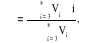 
где Vi - доходы от реализации (погашения) в налоговом периоде всех ценных бумаг со сроком нахождения в собственности налогоплательщика, исчисляемым в полных годах и составляющим i лет. При определении Vi учитываются доходы от реализации (погашения) ценных бумаг при условии, что при реализации (погашении) ценной бумаги разница между доходами от ее реализации (погашения) и стоимостью ее приобретения составляет положительную величину;
n - количество исчисляемых в полных годах сроков нахождения в собственности налогоплательщика ценных бумаг, реализуемых (погашаемых) в налоговом периоде, по итогам которого налогоплательщику предоставляется право на получение налогового вычета. При этом в случае, если сроки нахождения в собственности налогоплательщика двух и более ценных бумаг, реализуемых (погашаемых) в налоговом периоде, исчисляемые в полных годах, совпадают, в целях определения показателя n количество таких сроков принимается равным 1;
3) срок нахождения ценной бумаги в собственности налогоплательщика исчисляется исходя из метода реализации (погашения) ценных бумаг, приобретенных первыми по времени (ФИФО). При этом:
срок нахождения ценных бумаг в собственности налогоплательщика включает в себя срок, в течение которого ценные бумаги выбыли из собственности налогоплательщика по договору займа ценными бумагами с брокером и (или) по договору репо;
к реализации (погашению) ценных бумаг не относятся операции обмена инвестиционных паев паевых инвестиционных фондов, осуществляемые в соответствии с Федеральным законом от 29 ноября 2001 года N 156-ФЗ "Об инвестиционных фондах". Сроком нахождения инвестиционных паев в собственности налогоплательщика в этом случае признается срок, исчисляемый с даты приобретения инвестиционных паев до даты погашения инвестиционных паев, полученных в результате такого обмена (обменов);
4) налоговый вычет предоставляется налогоплательщику при исчислении и удержании налога налоговым агентом или при представлении налоговой декларации. При этом при предоставлении налогового вычета налоговым агентом:
определяется коэффициент Кцб в целях подпункта 2 настоящего пункта применительно к реализуемым (погашаемым) ценным бумагам, выплату дохода по которым осуществляет этот налоговый агент;
налогоплательщику представляется соответствующий расчет о величине предоставленного ему вычета;
5) в случае, если при предоставлении налогового вычета несколькими налоговыми агентами его совокупная величина превысила предельный размер, рассчитываемый в соответствии с подпунктом 2 настоящего пункта, налогоплательщик обязан представить налоговую декларацию и доплатить соответствующую сумму налога;
6) налоговый вычет не применяется при реализации (погашении) ценных бумаг, учитываемых на индивидуальном инвестиционном счете.
3. Инвестиционный налоговый вычет, предусмотренный подпунктом 2 пункта 1 настоящей статьи, предоставляется с учетом следующих особенностей:
1) налоговый вычет предоставляется в сумме денежных средств, внесенных в налоговом периоде на индивидуальный инвестиционный счет, но не более 400 000 рублей;
2) налоговый вычет предоставляется налогоплательщику при представлении налоговой декларации на основании документов, подтверждающих факт зачисления денежных средств на индивидуальный инвестиционный счет, если иное не предусмотрено настоящим пунктом;
3) налоговый вычет предоставляется налогоплательщику при условии, что в течение срока действия договора на ведение индивидуального инвестиционного счета налогоплательщик не имел других договоров на ведение индивидуального инвестиционного счета, за исключением случаев прекращения договора с переводом всех активов, учитываемых на индивидуальном инвестиционном счете, на другой индивидуальный инвестиционный счет, открытый тому же физическому лицу;
4) в случае прекращения договора на ведение индивидуального инвестиционного счета до истечения сроков, указанных в подпункте 1 пункта 4 настоящей статьи (за исключением случая расторжения договора по причинам, не зависящим от воли сторон), без перевода всех активов, учитываемых на этом индивидуальном инвестиционном счете, на другой индивидуальный инвестиционный счет, открытый тому же физическому лицу, сумма налога, не уплаченная налогоплательщиком в бюджет в связи с применением в отношении денежных средств, внесенных на указанный индивидуальный инвестиционный счет, налоговых вычетов, предусмотренных подпунктом 2 пункта 1 настоящей статьи, подлежит восстановлению и уплате в бюджет в установленном порядке с взысканием с налогоплательщика соответствующих сумм пеней;
5) налоговый вычет предоставляется в случае, если налогоплательщик не воспользовался правом на получение налогового вычета, предусмотренного подпунктом 3 пункта 1 настоящей статьи, по окончании договора на ведение индивидуального инвестиционного счета;
6) налоговый вычет предоставляется налогоплательщику в порядке, установленном статьей 221.1 настоящего Кодекса, при наличии в налоговом органе подтверждающих факт зачисления налогоплательщиком денежных средств на индивидуальный инвестиционный счет сведений, представленных налоговым агентом по формату, утвержденному федеральным органом исполнительной власти, уполномоченным по контролю и надзору в области налогов и сборов, в рамках обмена информацией в соответствии с правилами обмена информацией в целях предоставления налоговых вычетов в упрощенном порядке.
4. Инвестиционный налоговый вычет, предусмотренный подпунктом 3 пункта 1 настоящей статьи, предоставляется с учетом следующих особенностей:
1) налоговый вычет предоставляется по окончании договора на ведение индивидуального инвестиционного счета при условии истечения не менее трех лет с даты заключения налогоплательщиком договора на ведение индивидуального инвестиционного счета;
2) налогоплательщик не может воспользоваться правом на получение налогового вычета, если он хотя бы один раз в период действия договора на ведение индивидуального инвестиционного счета (а также в период действия договора на ведение иного индивидуального инвестиционного счета, прекращенного с переводом всех активов, учитываемых на этом ином индивидуальном инвестиционном счете, на другой индивидуальный инвестиционный счет, открытый этому же физическому лицу) до использования этого права воспользовался правом на получение инвестиционного налогового вычета, предусмотренного подпунктом 2 пункта 1 настоящей статьи;
3) если иное не предусмотрено настоящим пунктом, налоговый вычет предоставляется налогоплательщику налоговым органом при представлении налогоплательщиком налоговой декларации либо при исчислении и удержании налога налоговым агентом при условии представления справки налогового органа о том, что:
налогоплательщик не воспользовался правом на получение налогового вычета, предусмотренного подпунктом 2 пункта 1 настоящей статьи, в течение срока действия договора на ведение индивидуального инвестиционного счета, а также иных договоров, прекращенных с переводом активов на этот индивидуальный инвестиционный счет в порядке, предусмотренном пунктом 9.1 статьи 226.1 настоящего Кодекса;
в течение срока действия договора на ведение индивидуального инвестиционного счета налогоплательщик не имел других договоров на ведение индивидуального инвестиционного счета, за исключением случаев прекращения договора с переводом всех активов, учитываемых на индивидуальном инвестиционном счете, на другой индивидуальный инвестиционный счет, открытый тому же физическому лицу;
4) налоговый вычет может быть предоставлен налогоплательщику на основании его письменного заявления, представляемого налоговому агенту при расторжении договора на ведение индивидуального инвестиционного счета, при исчислении и удержании налога таким налоговым агентом, при наличии у налогового агента сведений, предусмотренных абзацами вторым и третьим подпункта 3 настоящего пункта, полученных от налогового органа в рамках обмена информацией в соответствии с правилами обмена информацией в целях предоставления налоговых вычетов в упрощенном порядке.
Представление сведений, предусмотренных абзацами вторым и третьим подпункта 3 настоящего пункта, налоговым органом налоговым агентам в рамках обмена информацией в соответствии с правилами обмена информацией в целях предоставления налоговых вычетов в упрощенном порядке осуществляется по формату, утвержденному федеральным органом исполнительной власти, уполномоченным по контролю и надзору в области налогов и сборов, на основании запросов таких налоговых агентов.
Статья 220. Имущественные налоговые вычеты
1. При определении размера налоговых баз в соответствии с пунктом 3 или 6 статьи 210 настоящего Кодекса налогоплательщик имеет право на получение следующих имущественных налоговых вычетов, предоставляемых с учетом особенностей и в порядке, которые предусмотрены указанными пунктами и настоящей статьей:
1) имущественный налоговый вычет при продаже имущества, а также доли (долей) в нем, доли (ее части) в уставном капитале общества, при выходе из состава участников общества, при получении денежных средств, иного имущества (имущественных прав) акционером (участником, пайщиком) организации в случае ее ликвидации, при уменьшении номинальной стоимости доли в уставном капитале общества, при уступке прав требования по договору участия в долевом строительстве (по договору инвестирования долевого строительства или по другому договору, связанному с долевым строительством);
2) имущественный налоговый вычет в размере выкупной стоимости земельного участка и (или) расположенного на нем иного объекта недвижимого имущества, полученной налогоплательщиком в денежной или натуральной форме, в случае изъятия указанного имущества для государственных или муниципальных нужд;
3) имущественный налоговый вычет в размере фактически произведенных налогоплательщиком расходов на новое строительство либо приобретение на территории Российской Федерации жилых домов, квартир, комнат или доли (долей) в них, приобретение земельных участков или доли (долей) в них, предоставленных для индивидуального жилищного строительства, и земельных участков или доли (долей) в них, на которых расположены приобретаемые жилые дома или доля (доли) в них;
4) имущественный налоговый вычет в сумме фактически произведенных налогоплательщиком расходов на погашение процентов по целевым займам (кредитам), фактически израсходованным на новое строительство либо приобретение на территории Российской Федерации жилого дома, квартиры, комнаты или доли (долей) в них, приобретение земельных участков или доли (долей) в них, предоставленных для индивидуального жилищного строительства, и земельных участков или доли (долей) в них, на которых расположены приобретаемые жилые дома или доля (доли) в них, а также на погашение процентов по кредитам (займам), полученным от банков (либо организаций, если такие займы выданы в соответствии с программами помощи отдельным категориям заемщиков по ипотечным жилищным кредитам (займам), оказавшимся в сложной финансовой ситуации, утверждаемыми Правительством Российской Федерации) в целях рефинансирования (перекредитования) кредитов на новое строительство либо приобретение на территории Российской Федерации жилого дома, квартиры, комнаты или доли (долей) в них, приобретение земельных участков или доли (долей) в них, предоставленных для индивидуального жилищного строительства, и земельных участков или доли (долей) в них, на которых расположены приобретаемые жилые дома или доля (доли) в них.
2. Имущественный налоговый вычет, предусмотренный подпунктом 1 пункта 1 настоящей статьи, предоставляется с учетом следующих особенностей:
1) имущественный налоговый вычет предоставляется:
в размере доходов, полученных налогоплательщиком в налоговом периоде от продажи жилых домов, квартир, комнат, включая приватизированные жилые помещения, садовых домов или земельных участков или доли (долей) в указанном имуществе, находившихся в собственности налогоплательщика менее минимального предельного срока владения объектом недвижимого имущества, установленного в соответствии со статьей 217.1 настоящего Кодекса, не превышающем в целом 1 000 000 рублей;
в размере доходов, полученных налогоплательщиком в налоговом периоде от продажи иного недвижимого имущества, находившегося в собственности налогоплательщика менее минимального предельного срока владения объектом недвижимого имущества, установленного в соответствии со статьей 217.1 настоящего Кодекса, не превышающем в целом 250 000 рублей;
в размере доходов, полученных налогоплательщиком в налоговом периоде от продажи иного имущества (за исключением ценных бумаг), находившегося в собственности налогоплательщика менее трех лет, не превышающем в целом 250 000 рублей;
2) вместо получения имущественного налогового вычета в соответствии с подпунктом 1 настоящего пункта налогоплательщик вправе уменьшить сумму своих облагаемых налогом доходов на сумму фактически произведенных им и документально подтвержденных расходов, связанных с приобретением этого имущества.
При продаже доли (ее части) в уставном капитале общества, при выходе из состава участников общества, при получении денежных средств, иного имущества (имущественных прав) акционером (участником, пайщиком) организации в случае ее ликвидации, при уменьшении номинальной стоимости доли в уставном капитале общества, при уступке прав требования по договору участия в долевом строительстве (по договору инвестирования долевого строительства или по другому договору, связанному с долевым строительством) налогоплательщик вправе уменьшить сумму своих облагаемых налогом доходов на сумму фактически произведенных им и документально подтвержденных расходов, связанных с приобретением этого имущества (имущественных прав).
В состав расходов налогоплательщика, связанных с приобретением доли в уставном капитале общества, могут включаться следующие расходы:
расходы в сумме денежных средств и (или) стоимости иного имущества (имущественных прав), внесенных в качестве взноса в уставный капитал при учреждении общества или при увеличении его уставного капитала;
расходы в сумме денежных средств и (или) стоимости иного имущества (имущественных прав) на приобретение или увеличение доли в уставном капитале общества.
Если иное не предусмотрено настоящим абзацем, в случае, если расходы, связанные с приобретением доли в уставном капитале общества, понесены налогоплательщиком, указанным в пунктах 60 и (или) 60.1 статьи 217 настоящего Кодекса, путем передачи обществу или третьим лицам имущества и (или) имущественных прав, доходы от получения которых освобождаются от налогообложения в соответствии с пунктами 60 и (или) 60.1 статьи 217 настоящего Кодекса, в состав расходов налогоплательщика, связанных с приобретением доли в уставном капитале общества, включается сумма, равная стоимости такого имущества и (или) имущественных прав по данным учета ликвидированной иностранной организации (прекращаемой (ликвидированной) иностранной структуры без образования юридического лица) на дату получения налогоплательщиком имущества и (или) имущественных прав от такой иностранной организации (структуры без образования юридического лица), но не выше их рыночной стоимости, определяемой с учетом положений статьи 105.3 настоящего Кодекса на дату получения налогоплательщиком имущества и (или) имущественных прав от такой иностранной организации (структуры без образования юридического лица). При этом в целях настоящего абзаца под обществом также понимается иностранная организация с разделенным на доли (вклады) учредителей (участников) уставным (складочным) капиталом. В случае, если расходы, связанные с приобретением доли в уставном капитале общества, понесены налогоплательщиком, указанным в пункте 60.1 статьи 217 настоящего Кодекса, путем передачи этому обществу или третьим лицам акций (депозитарных расписок на акции) и (или) долей в уставном капитале общества, доходы от получения которых освобождались от налогообложения на основании пункта 60.1 статьи 217 настоящего Кодекса, в составе расходов налогоплательщика, связанных с приобретением доли в уставном капитале общества, учитывается сумма, равная стоимости переданных акций (депозитарных расписок на акции), определяемой в порядке, предусмотренном соответственно пунктом 13.5 статьи 214.1 настоящего Кодекса, и (или) стоимости долей в уставном капитале общества, определяемой в порядке, предусмотренном подпунктом 2.5 пункта 2 настоящей статьи.
При отсутствии документально подтвержденных расходов на приобретение доли в уставном капитале общества имущественный налоговый вычет предоставляется в размере доходов, полученных налогоплательщиком в результате прекращения участия в обществе, не превышающем в целом 250 000 рублей за налоговый период.
При продаже части доли в уставном капитале общества, принадлежащей налогоплательщику, расходы налогоплательщика на приобретение указанной части доли в уставном капитале учитываются пропорционально уменьшению доли такого налогоплательщика в уставном капитале общества.
При получении дохода в виде выплат участнику общества в денежной или натуральной форме в связи с уменьшением уставного капитала общества расходы налогоплательщика на приобретение доли в уставном капитале общества учитываются пропорционально уменьшению уставного капитала общества.
Если уставный капитал общества был увеличен за счет переоценки активов, при его уменьшении расходы налогоплательщика на приобретение доли в уставном капитале учитываются в сумме выплаты участнику общества, превышающей сумму увеличения номинальной стоимости его доли в результате переоценки активов.
При продаже жилого помещения или доли (долей) в нем, предоставленных в собственность взамен освобожденных жилого помещения или доли (долей) в нем в связи с реализацией программы реновации жилищного фонда в городе Москве, налогоплательщик вправе уменьшить полученные доходы от продажи таких жилого помещения или доли (долей) в нем на величину произведенных им и документально подтвержденных расходов, связанных с приобретением освобожденных жилого помещения или доли (долей) в нем и (или) жилого помещения или доли (долей) в нем, предоставленных в связи с реализацией программы реновации жилищного фонда в городе Москве.
В состав расходов налогоплательщика, являющегося акционером (участником, пайщиком) организации и получившего при ее ликвидации денежные средства, иное имущество (имущественные права), могут включаться расходы на приобретение акций (долей, паев) этой организации в сумме денежных средств и (или) стоимости иного имущества (имущественных прав) на дату их передачи в уставный (складочный) капитал организации при ее учреждении, увеличении ее уставного (складочного) капитала, приобретении акций (долей, паев) этой организации по договору купли-продажи или договору мены.
Стоимость имущества (имущественных прав), указанная в абзацах четвертом, пятом и двенадцатом настоящего подпункта, в целях определения расходов налогоплательщика, связанных с приобретением акций (долей, паев) организации, определяется следующим образом:
в случае, если полная стоимость имущества (имущественных прав) при его передаче в уставный (складочный) капитал организации или третьим лицам включалась в налогооблагаемый доход налогоплательщика или если на дату передачи имущества (имущественных прав) в уставный (складочный) капитал организации или третьим лицам в отношении данного имущества (имущественных прав) выполнялись условия для освобождения от налогообложения доходов от реализации (погашения) и (или) иного выбытия указанного имущества (имущественных прав) в соответствии со статьей 217 настоящего Кодекса, стоимость имущества (имущественных прав) в целях абзацев четвертого, пятого и двенадцатого настоящего подпункта определяется исходя из его рыночной стоимости на дату передачи в уставный (складочный) капитал организации или третьим лицам;
в иных случаях стоимость имущества (имущественных прав) в целях абзацев четвертого, пятого и двенадцатого настоящего подпункта определяется исходя из документально подтвержденных расходов налогоплательщика на приобретение имущества (имущественных прав), переданного в уставный (складочный) капитал организации или третьим лицам, дохода в виде материальной выгоды, включенного в налогооблагаемый доход налогоплательщика в результате приобретения имущества, переданного в уставный (складочный) капитал организации или третьим лицам, а также дохода, включенного в налогооблагаемый доход налогоплательщика в результате передачи налогоплательщиком этого имущества (имущественных прав) в уставный (складочный) капитал организации или третьим лицам.
При продаже жилых домов, квартир, комнат, включая приватизированные жилые помещения, садовых домов или доли (долей) в них, а также транспортных средств в случае, если налогоплательщик учитывал расходы, связанные с приобретением указанного в настоящем абзаце имущества, в составе расходов при определении налоговой базы при применении специальных налоговых режимов в соответствии с главами 26.1 и 26.2 (при выборе объекта налогообложения в виде доходов, уменьшенных на величину расходов) настоящего Кодекса или в составе профессиональных налоговых вычетов, предусмотренных статьей 221 настоящего Кодекса, имущественный налоговый вычет представляется в сумме фактически произведенных и документально подтвержденных расходов, связанных с приобретением этого имущества, уменьшенных на расходы, учтенные при определении налоговой базы при применении налогоплательщиком указанных специальных налоговых режимов или учтенные налогоплательщиком в составе профессиональных налоговых вычетов, предусмотренных статьей 221 настоящего Кодекса, при условии представления в налоговый орган документов, подтверждающих расчет суммы такого имущественного налогового вычета.
При продаже имущества (за исключением ценных бумаг), полученного на безвозмездной основе или с частичной оплатой, а также по договору дарения, налогоплательщик вправе уменьшить полученные доходы от продажи такого имущества на величину документально подтвержденных расходов в виде сумм, с которых был исчислен и уплачен налог при приобретении (получении) такого имущества.
Если при получении налогоплательщиком имущества в порядке наследования или дарения налог в соответствии с пунктами 18 и 18.1 статьи 217 настоящего Кодекса не взимается, при налогообложении доходов, полученных при продаже такого имущества, учитываются также документально подтвержденные расходы наследодателя (дарителя) на приобретение этого имущества, если такие расходы не учитывались наследодателем (дарителем) в целях налогообложения, за исключением случаев, предусмотренных подпунктами 3 и 4 пункта 1 настоящей статьи.
При получении дохода от продажи доли в объекте недвижимого имущества, приобретенной в соответствии с частью 4 статьи 10 Федерального закона от 29 декабря 2006 года N 256-ФЗ "О дополнительных мерах государственной поддержки семей, имеющих детей", налогоплательщик вправе уменьшить сумму своего облагаемого налогом дохода на величину фактически произведенных и документально подтвержденных расходов на приобретение этого объекта недвижимого имущества в размере, пропорциональном указанной доле налогоплательщика в объекте недвижимого имущества, при одновременном соблюдении следующих условий:
расходы на приобретение объекта недвижимого имущества произведены членом семьи налогоплательщика - владельцем сертификата (иного документа) на материнский (семейный) капитал и (или) его супругом (супругой);
величина расходов на приобретение объекта недвижимого имущества в доле, приходящейся на налогоплательщика, уменьшающая сумму облагаемого налогом дохода налогоплательщика, не учитывалась другими членами семьи налогоплательщика (их супругами) в целях налогообложения, за исключением случаев, предусмотренных подпунктами 3 и 4 пункта 1 настоящей статьи.
Положения абзацев девятнадцатого - двадцать первого настоящего подпункта применяются также в случае, если доля в объекте недвижимого имущества приобретена налогоплательщиком в качестве условия использования средств материнского (семейного) капитала, полученных за счет средств бюджетов субъектов Российской Федерации и местных бюджетов.
В случае, если расходы, связанные с приобретением доли в уставном капитале общества, понесены путем передачи обществу или третьим лицам имущества и (или) имущественных прав, доходы от получения которых освобождены от налогообложения в соответствии с пунктом 60.2 статьи 217 настоящего Кодекса, в состав расходов налогоплательщика, связанных с приобретением доли в уставном капитале общества, включается сумма, равная стоимости таких имущества и (или) имущественных прав по данным учета передающей иностранной организации (иностранной структуры без образования юридического лица) на дату получения налогоплательщиком таких имущества и (или) имущественных прав, но не выше их рыночной стоимости, определяемой с учетом положений статьи 105.3 настоящего Кодекса на дату получения налогоплательщиком таких имущества и (или) имущественных прав;
2.1) если иное не предусмотрено подпунктом 2.5 настоящего пункта, при продаже имущества (имущественных прав) и (или) осуществлении имущественных прав, полученных при ликвидации иностранной организации (прекращении (ликвидации) иностранной структуры без образования юридического лица) налогоплательщиком-акционером (участником, пайщиком, учредителем, контролирующим лицом иностранной организации или контролирующим лицом иностранной структуры без образования юридического лица), доходы которого в виде такого имущества (имущественных прав) освобождаются от налогообложения в соответствии с пунктами 60 и (или) 60.1 статьи 217 настоящего Кодекса, такой налогоплательщик вправе уменьшить сумму своих облагаемых налогом доходов от продажи такого имущества (имущественных прав), а также доходов в виде денежных средств (иного имущества), полученных им либо перечисленных (переданных) по его указанию третьим лицам при осуществлении указанных имущественных прав, ранее переданных ему ликвидируемой иностранной организацией (структурой), на сумму, равную стоимости имущества (имущественных прав) по данным учета ликвидированной организации (структуры) на дату получения имущества (имущественных прав) от такой организации (структуры), но не выше рыночной стоимости такого имущества (имущественных прав), определяемой с учетом положений статьи 105.3 настоящего Кодекса на дату получения налогоплательщиком имущества (имущественных прав) от такой иностранной организации (структуры).
Если иное не предусмотрено подпунктом 2.5 настоящего пункта, при продаже имущества, полученного при осуществлении имущественных прав, ранее переданных налогоплательщику при ликвидации иностранной организации (прекращении (ликвидации) иностранной структуры без образования юридического лица) налогоплательщиком-акционером (участником, пайщиком, учредителем, контролирующим лицом иностранной организации или контролирующим лицом иностранной структуры без образования юридического лица), доходы которого в виде таких имущественных прав освобождаются от налогообложения в соответствии с пунктами 60 и (или) 60.1 статьи 217 настоящего Кодекса, налогоплательщик вправе уменьшить сумму своих облагаемых налогом доходов от продажи такого имущества на сумму, равную стоимости указанных имущественных прав по данным учета ликвидированной организации (структуры) на дату получения имущественных прав от такой организации (структуры), но не выше их рыночной стоимости, определяемой с учетом положений статьи 105.3 настоящего Кодекса на дату получения налогоплательщиком имущественных прав от такой иностранной организации (структуры);
2.2) при реализации имущественных прав (в том числе долей, паев), приобретенных у контролируемой иностранной компании, в случае, если доходы такой контролируемой иностранной компании от реализации этих имущественных прав (в том числе долей, паев) и расходы в виде цены их приобретения исключаются из прибыли (убытка) такой иностранной компании на основании пункта 10 статьи 309.1 настоящего Кодекса, налогоплательщиком, признаваемым контролирующим лицом такой контролируемой иностранной компании или являющимся российским взаимозависимым лицом такого контролирующего лица, сумма фактически произведенных расходов в виде стоимости имущественных прав (в том числе долей, паев) определяется исходя из меньшей из следующих стоимостей:
документально подтвержденной стоимости по данным учета контролируемой иностранной компании на дату перехода права собственности на указанные имущественные права (в том числе доли, паи) от контролируемой иностранной компании,
рыночной стоимости указанных имущественных прав (в том числе долей, паев) на дату перехода права собственности от контролируемой иностранной компании, определяемой с учетом положений статьи 105.3 настоящего Кодекса;
2.3) при реализации и (или) ином выбытии имущества (имущественных прав), полученного фактическим владельцем от его номинального владельца, в случае, если такое имущество и его номинальный владелец указаны в специальной декларации, представленной в соответствии с Федеральным законом от 8 июня 2015 года N 140-ФЗ "О добровольном декларировании физическими лицами активов и счетов (вкладов) в банках и о внесении изменений в отдельные законодательные акты Российской Федерации", налогоплательщиком-декларантом сумма фактически произведенных расходов в виде стоимости имущества (имущественных прав) определяется исходя из меньшей из следующих стоимостей:
документально подтвержденной стоимости указанного имущества (имущественных прав) по данным учета передающей стороны на дату передачи указанного имущества (имущественных прав);
рыночной стоимости указанного имущества (имущественных прав) на дату передачи указанного имущества (имущественных прав), определяемой с учетом положений статьи 105.3 настоящего Кодекса;
2.4) при реализации (погашении) и (или) ином выбытии имущества и (или) имущественных прав (за исключением ценных бумаг и (или) производных финансовых инструментов), полученных налогоплательщиком, являющимся акционером (участником, пайщиком) организации, в случае ликвидации этой организации либо выхода (выбытия) из нее налогоплательщика (за исключением случаев, указанных в подпункте 2.1 настоящего пункта) налогоплательщик вправе уменьшить сумму доходов от реализации (погашения) и (или) иного выбытия указанного имущества и (или) имущественных прав на расходы в размере документально подтвержденной полной стоимости такого имущества и (или) имущественных прав, подлежащей учету при определении в целях налогообложения доходов налогоплательщика при получении указанного имущества и (или) имущественных прав;
2.5) при продаже долей в уставном капитале общества, полученных в собственность (в том числе на безвозмездной основе или с частичной оплатой) от иностранной организации (иностранной структуры без образования юридического лица), в том числе при ликвидации (прекращении) такой иностранной организации (иностранной структуры без образования юридического лица), налогоплательщиком-акционером (участником, пайщиком, учредителем, контролирующим лицом иностранной организации или контролирующим лицом иностранной структуры без образования юридического лица), в отношении которого на дату получения в собственность таких долей были введены меры ограничительного характера, в качестве фактически произведенных расходов учитывается сумма, равная рыночной стоимости таких долей, по состоянию на последнее число месяца, предшествующего дате введения в отношении указанного налогоплательщика мер ограничительного характера. При этом рыночная стоимость таких долей в уставном капитале общества определяется на основании правил, установленных статьей 105.3 настоящего Кодекса. Порядок определения фактически произведенных расходов, установленный настоящим подпунктом, применяется при условии, что соответствующие доли в уставном капитале общества принадлежали указанной иностранной организации (иностранной структуре без образования юридического лица) по состоянию на дату введения в отношении соответствующего налогоплательщика мер ограничительного характера, доходы от получения в собственность указанным налогоплательщиком таких долей освобождались от налогообложения на основании пункта 60.1 статьи 217 настоящего Кодекса, а также что указанный налогоплательщик на дату введения в отношении его таких мер ограничительного характера прямо и (или) косвенно участвует в соответствующем обществе и совокупная доля его прямого и (или) косвенного участия в этом обществе составляла не менее 25 процентов;
2.6) при продаже имущества (имущественных прав) и (или) осуществлении имущественных прав, полученных от иностранной организации (иностранной структуры без образования юридического лица) налогоплательщиком, доходы которого в виде таких имущества и (или) имущественных прав освобождены от налогообложения в соответствии с пунктом 60.2 статьи 217 настоящего Кодекса, такой налогоплательщик вправе уменьшить сумму своих облагаемых налогом доходов от продажи таких имущества и (или) имущественных прав, а также доходов в виде денежных средств (иного имущества), полученных им либо перечисленных (переданных) по его указанию третьим лицам при осуществлении таких имущественных прав, ранее переданных ему иностранной организацией (иностранной структурой без образования юридического лица), на сумму, равную стоимости имущества и (или) имущественных прав по данным учета передающей иностранной организации (иностранной структуры без образования юридического лица) на дату получения таких имущества и (или) имущественных прав, но не выше рыночной стоимости таких имущества и (или) имущественных прав, определяемой с учетом положений статьи 105.3 настоящего Кодекса на дату получения налогоплательщиком таких имущества и (или) имущественных прав.
При продаже имущества, полученного при осуществлении имущественных прав, ранее полученных от иностранной организации (иностранной структуры без образования юридического лица) налогоплательщиком, доходы которого в виде таких имущественных прав освобождены от налогообложения в соответствии с пунктом 60.2 статьи 217 настоящего Кодекса, налогоплательщик вправе уменьшить сумму своих облагаемых налогом доходов от продажи такого имущества на сумму, равную стоимости таких имущественных прав по данным учета передающей иностранной организации (иностранной структуры без образования юридического лица) на дату получения таких имущественных прав, но не выше их рыночной стоимости, определяемой с учетом положений статьи 105.3 настоящего Кодекса на дату получения налогоплательщиком таких имущественных прав;
3) при реализации имущества, находящегося в общей долевой либо общей совместной собственности, соответствующий размер имущественного налогового вычета распределяется между совладельцами этого имущества пропорционально их доле либо по договоренности между ними (в случае реализации имущества, находящегося в общей совместной собственности);
4) если иное не предусмотрено подпунктом 2.1 или 2.2 настоящего пункта, положения подпункта 1 пункта 1 настоящей статьи не применяются в отношении доходов, полученных:
от продажи недвижимого имущества и (или) транспортных средств, которые использовались в предпринимательской деятельности;
от реализации ценных бумаг;
5) при реализации имущества, полученного налогоплательщиком-жертвователем в случае расформирования целевого капитала некоммерческой организации, отмены пожертвования или в ином случае, если возврат имущества, переданного на пополнение целевого капитала некоммерческой организации, предусмотрен договором пожертвования и (или) Федеральным законом от 30 декабря 2006 года N 275-ФЗ "О порядке формирования и использования целевого капитала некоммерческих организаций", расходами налогоплательщика-жертвователя признаются документально подтвержденные расходы на приобретение, хранение или содержание такого имущества, понесенные налогоплательщиком-жертвователем на дату передачи такого имущества некоммерческой организации - собственнику целевого капитала на пополнение целевого капитала некоммерческой организации. Срок нахождения в собственности недвижимого имущества, полученного налогоплательщиком-жертвователем в случае расформирования целевого капитала некоммерческой организации, отмены пожертвования или в ином случае, если возврат такого имущества, переданного на пополнение целевого капитала некоммерческой организации, предусмотрен договором пожертвования и (или) Федеральным законом от 30 декабря 2006 года N 275-ФЗ "О порядке формирования и использования целевого капитала некоммерческих организаций", определяется с учетом срока нахождения такого имущества в собственности налогоплательщика-жертвователя до даты передачи такого имущества на пополнение целевого капитала некоммерческой организации в порядке, установленном Федеральным законом от 30 декабря 2006 года N 275-ФЗ "О порядке формирования и использования целевого капитала некоммерческих организаций".
3. Имущественный налоговый вычет, предусмотренный подпунктом 3 пункта 1 настоящей статьи, предоставляется с учетом следующих особенностей:
1) имущественный налоговый вычет предоставляется в размере фактически произведенных налогоплательщиком расходов на новое строительство либо приобретение на территории Российской Федерации одного или нескольких объектов имущества, указанного в подпункте 3 пункта 1 настоящей статьи, не превышающем 2 000 000 рублей.
В случае, если налогоплательщик воспользовался правом на получение имущественного налогового вычета в размере менее его предельной суммы, установленной настоящим подпунктом, остаток имущественного налогового вычета до полного его использования может быть учтен при получении имущественного налогового вычета в дальнейшем на новое строительство либо приобретение на территории Российской Федерации жилого дома, квартиры, комнаты или доли (долей) в них, приобретение земельных участков или доли (долей) в них, предоставленных для индивидуального жилищного строительства, и земельных участков или доли (долей) в них, на которых расположены приобретаемые жилые дома или доля (доли) в них.
При этом предельный размер имущественного налогового вычета равен размеру, действовавшему в налоговом периоде, в котором у налогоплательщика впервые возникло право на получение имущественного налогового вычета, в результате предоставления которого образовался остаток, переносимый на последующие налоговые периоды;
2) при приобретении объекта недвижимого имущества или доли (долей) в нем право на имущественный налоговый вычет возникает с даты государственной регистрации права собственности налогоплательщика на такой объект недвижимого имущества или долю (доли) в нем, если иное не предусмотрено подпунктом 2.1 настоящего пункта. При приобретении земельных участков или доли (долей) в них, предоставленных для индивидуального жилищного строительства, право на имущественный налоговый вычет возникает с даты государственной регистрации права собственности налогоплательщика на расположенные на таком земельном участке жилой дом или долю (доли) в нем. При строительстве индивидуального жилого дома право на имущественный налоговый вычет возникает с даты государственной регистрации права собственности налогоплательщика на данные жилой дом или долю (доли) в нем;
2.1) при приобретении прав на квартиру, комнату или долю (доли) в них в строящемся доме право на имущественный налоговый вычет возникает с даты передачи объекта долевого строительства застройщиком и принятия его участником долевого строительства по подписанному ими передаточному акту или иному документу о передаче объекта долевого строительства. При этом налогоплательщик вправе обратиться за получением такого вычета после государственной регистрации права собственности налогоплательщика на данные квартиру, комнату или долю (доли) в них;
3) в фактические расходы на новое строительство либо приобретение на территории Российской Федерации жилого дома или доли (долей) в нем могут включаться следующие расходы:
расходы на разработку проектной и сметной документации;
расходы на приобретение строительных и отделочных материалов;
расходы на приобретение жилого дома или доли (долей) в нем, в том числе не оконченного строительством;
расходы, связанные с работами или услугами по строительству (достройке жилого дома или доли (долей) в нем, не оконченного строительством) и отделке;
расходы на подключение к сетям электро-, водо- и газоснабжения и канализации или создание автономных источников электро-, водо- и газоснабжения и канализации;
4) в фактические расходы на приобретение квартиры, комнаты или доли (долей) в них могут включаться следующие расходы:
расходы на приобретение квартиры, комнаты или доли (долей) в них либо прав на квартиру, комнату или доли (долей) в них в строящемся доме;
расходы на приобретение отделочных материалов;
расходы на работы, связанные с отделкой квартиры, комнаты или доли (долей) в них, а также расходы на разработку проектной и сметной документации на проведение отделочных работ;
5) принятие к вычету расходов на достройку и отделку приобретенного жилого дома или доли (долей) в них либо отделку приобретенной квартиры, комнаты или доли (долей) в них возможно в том случае, если договор, на основании которого осуществлено такое приобретение, предусматривает приобретение не завершенных строительством жилого дома, квартиры, комнаты (прав на квартиру, комнату) без отделки или доли (долей) в них;
6) если иное не предусмотрено пунктом 8.1 настоящей статьи, для подтверждения права на имущественный налоговый вычет налогоплательщик представляет в налоговый орган:
договор о приобретении жилого дома или доли (долей) в нем - при приобретении жилого дома или доли (долей) в нем;
договор о строительстве жилого дома или доли (долей) в нем - при привлечении в целях строительства жилого дома или доли (долей) в нем сторонних лиц;
договор о приобретении квартиры, комнаты или доли (долей) в них - при приобретении квартиры, комнаты или доли (долей) в них в собственность;
договор участия в долевом строительстве и передаточный акт или иной документ о передаче объекта долевого строительства застройщиком и принятии его участником долевого строительства, подписанный сторонами, - при приобретении прав на квартиру, комнату или долю (доли) в них в строящемся доме;
договор о приобретении земельного участка или доли (долей) в нем - при приобретении земельного участка или доли (долей) в нем, предоставленного для индивидуального жилищного строительства, и земельного участка, на котором расположены приобретаемые жилой дом или доля (доли) в нем;
свидетельство о рождении ребенка - при приобретении родителями жилого дома, квартиры, комнаты или доли (долей) в них, земельных участков или доли (долей) в них, предоставленных для индивидуального жилищного строительства, и земельных участков или доли (долей) в них, на которых расположены приобретаемые жилые дома или доля (доли) в них, в собственность своих детей в возрасте до 18 лет;
решение органа опеки и попечительства об установлении опеки или попечительства - при приобретении опекунами (попечителями) жилого дома, квартиры, комнаты или доли (долей) в них, земельных участков или доли (долей) в них, предоставленных для индивидуального жилищного строительства, и земельных участков или доли (долей) в них, на которых расположены приобретаемые жилые дома или доля (доли) в них, в собственность своих подопечных в возрасте до 18 лет;
документы, подтверждающие произведенные налогоплательщиком расходы (квитанции к приходным ордерам, банковские выписки о перечислении денежных средств со счета покупателя на счет продавца, товарные и кассовые чеки, акты о закупке материалов у физических лиц с указанием в них адресных и паспортных данных продавца и другие документы);
заявление налогоплательщиков-супругов о распределении понесенных ими расходов, предусмотренных подпунктами 3 и 4 пункта 1 настоящей статьи, - при строительстве или приобретении на территории Российской Федерации такими налогоплательщиками в период брака в совместную собственность одного или нескольких объектов имущества, указанных в подпункте 3 пункта 1 настоящей статьи, в том числе с использованием кредитных денежных средств. Размеры расходов, распределяемых супругами в указанных в настоящем абзаце случаях, определяются исходя из фактически произведенных расходов с учетом ограничений, установленных настоящим пунктом и пунктом 4 настоящей статьи;
7) утратил силу с 1 января 2022 года. - Федеральный закон от 20.04.2021 N 100-ФЗ.
4. Имущественный налоговый вычет, предусмотренный подпунктом 4 пункта 1 настоящей статьи, предоставляется в сумме фактически произведенных налогоплательщиком расходов по уплате процентов в соответствии с договором займа (кредита), но не более 3 000 000 рублей при наличии документов, подтверждающих право на получение имущественного налогового вычета, указанных в пункте 3 настоящей статьи, договора займа (кредита), а также документов, подтверждающих факт уплаты денежных средств налогоплательщиком в погашение процентов, если иное не предусмотрено пунктом 8.1 настоящей статьи.
Указанный в настоящем пункте имущественный налоговый вычет может быть предоставлен в отношении только одного объекта недвижимого имущества.
5. Имущественные налоговые вычеты, предусмотренные подпунктами 3 и 4 пункта 1 настоящей статьи, не предоставляются в части расходов налогоплательщика на новое строительство либо приобретение на территории Российской Федерации жилого дома, квартиры, комнаты или доли (долей) в них, покрываемых за счет средств работодателей или иных лиц, средств материнского (семейного) капитала, направляемых на обеспечение реализации дополнительных мер государственной поддержки семей, имеющих детей, за счет выплат, предоставленных из средств бюджетов бюджетной системы Российской Федерации, а также в случаях, если сделка купли-продажи жилого дома, квартиры, комнаты или доли (долей) в них совершается между физическими лицами, являющимися взаимозависимыми в соответствии со статьей 105.1 настоящего Кодекса.
6. Право на получение имущественных налоговых вычетов, предусмотренных подпунктами 3 и 4 пункта 1 настоящей статьи, имеют налогоплательщики, являющиеся родителями (усыновителями, приемными родителями, опекунами, попечителями) и осуществляющие новое строительство либо приобретение на территории Российской Федерации за счет собственных средств жилого дома, квартиры, комнаты или доли (долей) в них, приобретение земельных участков или доли (долей) в них, предоставленных для индивидуального жилищного строительства, и земельных участков или доли (долей) в них, на которых расположены приобретаемые жилые дома или доля (доли) в них, в собственность своих детей в возрасте до 18 лет (подопечных в возрасте до 18 лет, детей и подопечных, признанных судом недееспособными). Размер имущественных налоговых вычетов в указанном в настоящем пункте случае определяется исходя из фактически произведенных расходов с учетом ограничений, установленных пунктом 3 настоящей статьи.
7. Имущественные налоговые вычеты предоставляются при подаче налогоплательщиком налоговой декларации в налоговые органы по окончании налогового периода, если иное не предусмотрено настоящей статьей и абзацами третьим - пятым пункта 4 статьи 229 настоящего Кодекса.
8. Имущественные налоговые вычеты, предусмотренные подпунктами 3 и 4 пункта 1 настоящей статьи, могут быть предоставлены налогоплательщику до окончания налогового периода на основании его обращения с письменным заявлением к работодателю (далее в настоящем пункте - налоговый агент) при условии представления налоговым органом налоговому агенту подтверждения права налогоплательщика на получение имущественных налоговых вычетов.
Налогоплательщик направляет в налоговый орган заявление о подтверждении права на получение имущественных налоговых вычетов, предусмотренных подпунктами 3 и 4 пункта 1 настоящей статьи, и документы, предусмотренные подпунктом 6 пункта 3 и пунктом 4 настоящей статьи. Заявление должно быть рассмотрено налоговым органом в срок, не превышающий 30 календарных дней со дня подачи налогоплательщиком в налоговый орган в письменной форме, либо электронной форме по телекоммуникационным каналам связи, либо через личный кабинет налогоплательщика указанных заявления и документов.
В срок, указанный в абзаце втором настоящего пункта, налоговый орган информирует налогоплательщика о результатах рассмотрения заявления, указанного в абзаце втором настоящего пункта, через личный кабинет налогоплательщика (при отсутствии (прекращении) у налогоплательщика доступа к личному кабинету налогоплательщика - по почте заказным письмом), а также представляет налоговому агенту подтверждение права налогоплательщика на получение имущественных налоговых вычетов, указанных в абзаце первом настоящего пункта, по форме и формату, утвержденным федеральным органом исполнительной власти, уполномоченным по контролю и надзору в области налогов и сборов, в случае, если по результатам рассмотрения заявления не выявлено отсутствие права налогоплательщика на такой налоговый вычет.
Налогоплательщик имеет право на получение имущественных налоговых вычетов у одного или нескольких налоговых агентов по своему выбору. В случае, если, получив имущественный налоговый вычет у одного налогового агента, налогоплательщик обращается за получением имущественного налогового вычета к другому налоговому агенту, указанный имущественный налоговый вычет предоставляется в порядке, предусмотренном пунктом 7 настоящей статьи и настоящим пунктом. В случае, если по итогам налогового периода сумма дохода налогоплательщика, полученного у всех налоговых агентов, оказалась меньше суммы имущественных налоговых вычетов, определенной в соответствии с пунктами 3 и 4 настоящей статьи, налогоплательщик имеет право на получение имущественных налоговых вычетов в порядке, предусмотренном пунктом 7 или 8.1 настоящей статьи.
В случае, если после представления налогоплательщиком в установленном порядке заявления налоговому агенту о получении имущественных налоговых вычетов, предусмотренных подпунктами 3 и 4 пункта 1 настоящей статьи, налоговый агент удержал налог без учета имущественных налоговых вычетов, сумма излишне удержанного после получения заявления налога подлежит возврату налогоплательщику в порядке, установленном статьей 231 настоящего Кодекса.
8.1. Имущественный налоговый вычет, предусмотренный подпунктом 3 пункта 1 настоящей статьи, может быть предоставлен налогоплательщику в порядке, установленном статьей 221.1 настоящего Кодекса, на основании сведений, представленных в налоговые органы в соответствии с пунктом 4 статьи 85 настоящего Кодекса, а также на основании представленных в налоговый орган банком в отношении такого налогоплательщика сведений, содержащихся в документах, предусмотренных подпунктом 6 пункта 3 настоящей статьи (при условии представления таких документов налогоплательщиком банку), по формату, утвержденному федеральным органом исполнительной власти, уполномоченным по контролю и надзору в области налогов и сборов, в рамках обмена информацией в соответствии с правилами обмена информацией в целях предоставления налоговых вычетов в упрощенном порядке.
Имущественный налоговый вычет, предусмотренный подпунктом 4 пункта 1 настоящей статьи (за исключением имущественного налогового вычета в сумме фактически произведенных налогоплательщиком расходов на погашение процентов по кредитам (займам), полученным от организаций, если такие займы выданы в соответствии с программами помощи отдельным категориям заемщиков по ипотечным жилищным кредитам (займам), оказавшимся в сложной финансовой ситуации, утверждаемыми Правительством Российской Федерации), может быть предоставлен налогоплательщику в порядке, установленном статьей 221.1 настоящего Кодекса, на основании сведений, представленных в налоговые органы в соответствии с пунктом 4 статьи 85 настоящего Кодекса, а также на основании представленных в налоговый орган банком в отношении такого налогоплательщика сведений, содержащихся в документах, предусмотренных подпунктом 6 пункта 3 и пунктом 4 настоящей статьи (при условии представления таких документов налогоплательщиком банку), по формату, утвержденному федеральным органом исполнительной власти, уполномоченным по контролю и надзору в области налогов и сборов, в рамках обмена информацией в соответствии с правилами обмена информацией в целях предоставления налоговых вычетов в упрощенном порядке.
9. Если в налоговом периоде имущественные налоговые вычеты, предусмотренные подпунктами 3 и (или) 4 пункта 1 настоящей статьи, не могут быть использованы полностью, их остаток может быть перенесен на последующие налоговые периоды до полного их использования, если иное не предусмотрено настоящей статьей. При этом остаток налогового вычета может быть использован в порядке, предусмотренном статьей 221.1 настоящего Кодекса.
10. У налогоплательщиков, получающих пенсии в соответствии с законодательством Российской Федерации, имущественные налоговые вычеты, предусмотренные подпунктами 3 и 4 пункта 1 настоящей статьи, могут быть перенесены на предшествующие налоговые периоды, но не более трех, непосредственно предшествующих налоговому периоду, в котором образовался переносимый остаток имущественных налоговых вычетов.
11. Повторное предоставление налоговых вычетов, предусмотренных подпунктами 3 и 4 пункта 1 настоящей статьи, не допускается.
Статья 220.1. Налоговые вычеты при переносе на будущие периоды убытков от операций с ценными бумагами и операций с производными финансовыми инструментами
1. При определении размера налоговых баз в соответствии с пунктом 2.3 статьи 210 настоящего Кодекса налогоплательщик имеет право на получение налоговых вычетов при переносе на будущие периоды убытков от операций с ценными бумагами, обращающимися на организованном рынке ценных бумаг, и с производными финансовыми инструментами, обращающимися на организованном рынке.
Перенос на будущие периоды убытков от операций с ценными бумагами и операций с производными финансовыми инструментами осуществляется в соответствии с пунктом 16 статьи 214.1 настоящего Кодекса.
2. Налоговые вычеты при переносе на будущие периоды убытков от операций с ценными бумагами и операций с производными финансовыми инструментами предоставляются:
1) в размере сумм убытков, полученных от операций с ценными бумагами, обращающимися на организованном рынке ценных бумаг. Указанный налоговый вычет предоставляется в размере сумм убытков, фактически полученных налогоплательщиком от операций с ценными бумагами, обращающимися на организованном рынке ценных бумаг, в предыдущих налоговых периодах в пределах размера налоговой базы по таким операциям;
2) в размере сумм убытков, полученных от операций с производными финансовыми инструментами, обращающимися на организованном рынке. Указанный налоговый вычет предоставляется в размере сумм убытков, фактически полученных налогоплательщиком от операций с производными финансовыми инструментами, обращающимися на организованном рынке, в предыдущих налоговых периодах в пределах размера налоговой базы по таким операциям.
3. Размер налоговых вычетов, предусмотренных настоящей статьей, определяется исходя из сумм убытков, полученных налогоплательщиком в предыдущих налоговых периодах (в течение 10 лет считая с налогового периода, за который производится определение налоговой базы). При этом при определении размера налогового вычета в налоговом периоде, за который производится определение налоговой базы, суммы убытков, полученных налогоплательщиком в течение более чем одного налогового периода, учитываются в той очередности, в которой понесены соответствующие убытки.
Размер предусмотренных настоящей статьей налоговых вычетов, исчисленный в текущем налоговом периоде, не может превышать величину налоговой базы, определенную по соответствующим операциям в этом налоговом периоде. При этом суммы убытков налогоплательщика, не учтенные при определении размера налогового вычета, могут быть учтены при определении размера налогового вычета в следующих налоговых периодах с учетом положений настоящей статьи.
4. Для подтверждения права на налоговые вычеты при переносе на будущие периоды убытков от операций с ценными бумагами и операций с производными финансовыми инструментами налогоплательщик представляет документы, подтверждающие объем понесенного убытка в течение всего срока, когда он уменьшает налоговую базу текущего налогового периода на суммы ранее полученных убытков.
5. Налоговый вычет предоставляется налогоплательщику при представлении налоговой декларации в налоговые органы по окончании налогового периода.
6. Положения настоящей статьи не применяются к отрицательному финансовому результату (убытку), полученному по операциям, учитываемым на индивидуальном инвестиционном счете.
Статья 220.2. Налоговые вычеты при переносе на будущие периоды убытков от участия в инвестиционном товариществе
1. При определении налоговых баз в соответствии с пунктом 2.3 статьи 210 настоящего Кодекса налогоплательщик имеет право на получение налоговых вычетов при переносе на будущие периоды убытков от участия в инвестиционном товариществе.
Перенос на будущие периоды убытков от участия в инвестиционном товариществе осуществляется в соответствии с пунктом 10 статьи 214.5 настоящего Кодекса.
2. Налоговые вычеты при переносе на будущие периоды убытков от участия в инвестиционном товариществе предоставляются:
в размере сумм убытков, полученных от операций инвестиционных товариществ, в которых участвует налогоплательщик, с ценными бумагами, обращающимися на организованном рынке ценных бумаг;
в размере сумм убытков, полученных от операций инвестиционных товариществ, в которых участвует налогоплательщик, с ценными бумагами, не обращающимися на организованном рынке ценных бумаг;
в размере сумм убытков, полученных от операций инвестиционных товариществ, в которых участвует налогоплательщик, с производными финансовыми инструментами, не обращающимися на организованном рынке ценных бумаг;
в размере сумм убытков, полученных от операций инвестиционных товариществ, в которых участвует налогоплательщик, с долями участия в уставном капитале организаций;
в размере сумм убытков, полученных от прочих операций инвестиционных товариществ, в которых участвует налогоплательщик.
Указанные налоговые вычеты предоставляются в размере сумм убытков, фактически полученных налогоплательщиком от соответствующих операций инвестиционного товарищества, в предыдущих налоговых периодах в пределах величины налоговой базы по таким операциям.
3. Размер налоговых вычетов, предусмотренных настоящей статьей, определяется исходя из сумм убытков, полученных налогоплательщиком в предыдущих налоговых периодах (в течение десяти лет считая с налогового периода, за который производится определение налоговой базы). При этом при определении размера налогового вычета в налоговом периоде, за который производится определение налоговой базы, суммы убытков, полученных налогоплательщиком в течение более чем одного налогового периода, учитываются в той очередности, в которой понесены соответствующие убытки.
Размер предусмотренных настоящей статьей налоговых вычетов, исчисленный в текущем налоговом периоде, не может превышать величину налоговой базы, определенную по соответствующим операциям в этом налоговом периоде. При этом суммы убытков налогоплательщика, не учтенные при определении размера налогового вычета, могут быть учтены при определении размера налогового вычета в следующих налоговых периодах с учетом положений настоящей статьи.
4. Для подтверждения права на налоговые вычеты при переносе на будущие периоды убытков от участия в инвестиционном товариществе налогоплательщик представляет документы, подтверждающие объем понесенного убытка в течение всего срока, когда он уменьшает налоговую базу текущего налогового периода на суммы ранее полученных убытков.
5. Налоговый вычет предоставляется налогоплательщику при представлении налоговой декларации в налоговые органы по окончании налогового периода.
Статья 221. Профессиональные налоговые вычеты
При исчислении налоговой базы в соответствии с пунктом 3 статьи 210 настоящего Кодекса право на получение профессиональных налоговых вычетов имеют следующие категории налогоплательщиков:
1) налогоплательщики, указанные в пункте 1 статьи 227 настоящего Кодекса, - в сумме фактически произведенных ими и документально подтвержденных расходов, непосредственно связанных с извлечением доходов, но не более суммы таких доходов от осуществления предпринимательской деятельности.
При этом состав указанных расходов, принимаемых к вычету, определяется налогоплательщиком самостоятельно в порядке, аналогичном порядку определения расходов для целей налогообложения, установленному главой "Налог на прибыль организаций".
Суммы налога на имущество физических лиц, уплаченного налогоплательщиками, указанными в настоящем подпункте, принимаются к вычету в том случае, если это имущество, являющееся объектом налогообложения в соответствии со статьями главы "Налог на имущество физических лиц" (за исключением жилых домов, квартир, садовых домов и гаражей), непосредственно используется для осуществления предпринимательской деятельности.
Если налогоплательщики не в состоянии документально подтвердить свои расходы, связанные с деятельностью в качестве индивидуальных предпринимателей, профессиональный налоговый вычет производится в размере 20 процентов общей суммы доходов, полученной индивидуальным предпринимателем от предпринимательской деятельности. Настоящее положение не применяется в отношении физических лиц, осуществляющих предпринимательскую деятельность без образования юридического лица, но не зарегистрированных в качестве индивидуальных предпринимателей;
2) налогоплательщики, получающие доходы от выполнения работ (оказания услуг) по договорам гражданско-правового характера, - в сумме фактически произведенных ими и документально подтвержденных расходов, непосредственно связанных с выполнением этих работ (оказанием услуг);
3) налогоплательщики, получающие авторские вознаграждения или вознаграждения за создание, исполнение или иное использование произведений науки, литературы, искусства, за создание иных результатов интеллектуальной деятельности, вознаграждения патентообладателям изобретений, полезных моделей, промышленных образцов, в сумме фактически произведенных и документально подтвержденных расходов.
Если эти расходы не могут быть подтверждены документально, они принимаются к вычету в следующих размерах:
В целях настоящей статьи к расходам налогоплательщика относятся также суммы налогов, предусмотренных законодательством о налогах и сборах для видов деятельности, указанных в настоящей статье (за исключением налога на доходы физических лиц), начисленные либо уплаченные им за налоговый период в установленном законодательством о налогах и сборах порядке, а также суммы страховых взносов на обязательное пенсионное страхование, страховых взносов на обязательное медицинское страхование, начисленные либо уплаченные им за соответствующий период в установленном настоящим Кодексом порядке.
При определении налоговой базы расходы, подтвержденные документально, не могут учитываться одновременно с расходами в пределах установленного норматива.
Налогоплательщики, указанные в настоящей статье, реализуют право на получение профессиональных налоговых вычетов путем подачи письменного заявления налоговому агенту.
При отсутствии налогового агента профессиональные налоговые вычеты предоставляются налогоплательщикам, указанным в настоящей статье, при подаче налоговой декларации по окончании налогового периода.
К указанным расходам налогоплательщика относится также государственная пошлина, которая уплачена в связи с его профессиональной деятельностью.
Статья 221.1. Упрощенный порядок получения налоговых вычетов
1. Налоговые вычеты, предусмотренные подпунктом 2 пункта 1 статьи 219.1 и подпунктами 3 и 4 пункта 1 статьи 220 настоящего Кодекса, могут быть предоставлены в упрощенном порядке, установленном настоящей статьей (далее - упрощенный порядок).
2. Налоговые вычеты, указанные в пункте 1 настоящей статьи, предоставляются налогоплательщику налоговым органом на основании заявления налогоплательщика о получении налоговых вычетов в упрощенном порядке (далее в настоящей статье - заявление) по окончании налогового периода не более чем за три года, предшествующие году подачи заявления, при наличии в налоговом органе представленных в соответствии с пунктом 2 статьи 230 настоящего Кодекса за соответствующие периоды сведений о доходах физического лица и суммах налога, исчисленных, удержанных и перечисленных налоговым агентом в бюджетную систему Российской Федерации. В заявлении налогоплательщик указывает для возврата денежных средств реквизиты открытого им счета в банке. Заявление должно быть сформировано и представлено налогоплательщиком в налоговый орган через личный кабинет налогоплательщика по формату, утвержденному федеральным органом исполнительной власти, уполномоченным по контролю и надзору в области налогов и сборов.
3. В целях настоящей статьи суммы инвестиционного налогового вычета, предусмотренного подпунктом 2 пункта 1 статьи 219.1 настоящего Кодекса, и имущественных налоговых вычетов, предусмотренных подпунктами 3 и 4 пункта 1 статьи 220 настоящего Кодекса, определяются исходя из сведений, имеющихся в распоряжении налоговых органов, представленных налоговыми агентами или банками начиная с 1 января года, следующего за годом, в котором у налогоплательщика возникло право на соответствующий вычет, по формату, утвержденному федеральным органом исполнительной власти, уполномоченным по контролю и надзору в области налогов и сборов, в рамках обмена информацией в соответствии с правилами обмена информацией в целях предоставления налоговых вычетов в упрощенном порядке.
Правила обмена информацией в целях предоставления налоговых вычетов в упрощенном порядке и перечень налоговых агентов и банков, участвующих в обмене информацией в соответствии с указанными правилами, подлежат размещению федеральным органом исполнительной власти, уполномоченным по контролю и надзору в области налогов и сборов, на своем официальном сайте в информационно-телекоммуникационной сети "Интернет".
4. Налоговый орган размещает в личном кабинете налогоплательщика данные для заполнения заявления или направляет через личный кабинет налогоплательщика сообщение о невозможности получения налогового вычета в упрощенном порядке с указанием соответствующих причин в срок:
не позднее 20 марта года, следующего за истекшим налоговым периодом, - в отношении сведений, представленных налоговым агентом или банком до 1 марта года, следующего за истекшим налоговым периодом;
в течение 20 рабочих дней, следующих за днем представления сведений, - в отношении сведений, представленных налоговым агентом или банком после 1 марта года, следующего за истекшим налоговым периодом.
Проверка соблюдения требований, предусмотренных установленным настоящей статьей порядком, а также иных условий получения налоговых вычетов, установленных соответствующими статьями настоящего Кодекса, на основании представленного налогоплательщиком заявления осуществляется в форме камеральной налоговой проверки в соответствии с положениями статьи 88 настоящего Кодекса.
При одновременном представлении налогоплательщиком заявления (нескольких заявлений) и налоговой декларации по налогу на доходы физических лиц за один налоговый период камеральная налоговая проверка в отношении каждого документа начинается с даты регистрации соответствующего документа в налоговом органе согласно очередности их направления налогоплательщиком в налоговый орган.
При наличии в налоговом органе в отношении одного налогоплательщика нескольких документов, содержащих представленные в соответствии с пунктом 2 статьи 230 настоящего Кодекса за один налоговый период сведения о доходах физического лица и суммах налога, исчисленных, удержанных и перечисленных в бюджетную систему Российской Федерации, очередность учета указанных документов налоговым органом в целях определения размера налогового вычета, предоставляемого налогоплательщику в упрощенном порядке, определяется исходя из даты их представления в налоговые органы.
5. В случае, если по результатам камеральной налоговой проверки на основе заявления не были выявлены нарушения законодательства о налогах и сборах, налоговый орган в течение трех дней после окончания проверки принимает решение о предоставлении налогового вычета.
В случае выявления нарушений законодательства о налогах и сборах по результатам рассмотрения материалов камеральной налоговой проверки на основе заявления налоговым органом одновременно с вынесением решения в соответствии со статьей 101 настоящего Кодекса принимается решение о предоставлении налогового вычета полностью, либо решение об отказе в предоставлении налогового вычета полностью, либо решение о предоставлении налогового вычета частично и решение об отказе в предоставлении налогового вычета частично.
6. На основании принятых решений о предоставлении налогового вычета полностью или частично налоговым органом определяется сумма налога, подлежащая возврату налогоплательщику в связи с предоставлением налогового вычета на указанный в заявлении банковский счет.
При наличии у налогоплательщика недоимки по налогу, иным налогам, задолженности по соответствующим пеням и (или) штрафам налоговым органом производится самостоятельно зачет суммы налога, подлежащей возврату налогоплательщику в связи с предоставлением налогового вычета, в счет погашения указанных недоимки и задолженности по пеням и (или) штрафам.
Решение о зачете суммы налога, подлежащей возврату налогоплательщику в связи с предоставлением налогового вычета, принимается налоговым органом не позднее двух дней, следующих за днем принятия соответствующего решения о предоставлении налогового вычета полностью или частично.
Поручение на возврат суммы налога, подлежащей возврату налогоплательщику в связи с предоставлением налогового вычета, оформляется на основании соответствующего решения о предоставлении налогового вычета полностью или частично и решения о зачете суммы налога, подлежащей возврату налогоплательщику в связи с предоставлением налогового вычета, и подлежит направлению налоговым органом в территориальный орган Федерального казначейства не позднее десяти дней со дня принятия налоговым органом соответствующего решения.
Территориальный орган Федерального казначейства в течение пяти дней со дня получения указанного поручения осуществляет возврат налогоплательщику суммы налога, подлежащей возврату налогоплательщику в связи с предоставлением налогового вычета, в соответствии с бюджетным законодательством Российской Федерации и в тот же срок уведомляет налоговый орган о дате возврата и сумме возвращенных налогоплательщику денежных средств.
При нарушении срока возврата суммы налога, подлежащей возврату налогоплательщику в связи с предоставлением налогового вычета, считая с 16-го дня после принятия соответствующего решения о предоставлении налогового вычета полностью или частично начисляются проценты исходя из ставки рефинансирования Центрального банка Российской Федерации.
Процентная ставка принимается равной ставке рефинансирования Центрального банка Российской Федерации, действовавшей в дни нарушения срока возврата.
7. В случае представления налоговым агентом или банком уточненных сведений, предусмотренных пунктом 3 настоящей статьи, приводящих к уменьшению суммы налога, возвращенной налогоплательщику в связи с предоставлением налогового вычета, налоговый орган в течение пяти дней после получения указанных сведений принимает решение об отмене полностью или частично решения о предоставлении налогового вычета полностью или частично.
Указанное в абзаце первом настоящего пункта решение, в котором указываются суммы подлежащих возврату налогоплательщиком налога и (или) процентов, направляется налоговым органом налогоплательщику через личный кабинет налогоплательщика (при прекращении доступа налогоплательщика к личному кабинету налогоплательщика - по почте заказным письмом) не позднее трех дней со дня принятия соответствующего решения.
Суммы, подлежащие возврату налогоплательщиком, подлежат уплате налогоплательщиком в течение 30 календарных дней со дня направления налоговым органом через личный кабинет налогоплательщика (при прекращении доступа налогоплательщика к личному кабинету налогоплательщика - по почте заказным письмом) решения, указанного в абзаце первом настоящего пункта.
На суммы, подлежащие возврату налогоплательщиком, начисляются проценты исходя из процентной ставки, равной ставке рефинансирования Центрального банка Российской Федерации, действовавшей в период пользования бюджетными средствами. Указанные проценты начисляются на сумму налога, полученную налогоплательщиком на открытый им счет в банке, начиная с даты поступления денежных средств на его банковский счет, на сумму налога, зачтенную в счет погашения недоимки по налогу, иным налогам, задолженности по соответствующим пеням и (или) штрафам, начиная с даты принятия решения о зачете суммы налога, подлежащей возврату налогоплательщику в связи с предоставлением налогового вычета, до даты принятия решения, указанного в абзаце первом настоящего пункта, включительно.
8. В случае неуплаты или неполной уплаты налогоплательщиком подлежащих возврату налогоплательщиком в соответствии с пунктом 7 настоящей статьи сумм налога в срок, установленный абзацем третьим пункта 7 настоящей статьи, налоговый орган направляет налогоплательщику требование об уплате налога и (или) процентов. Требование об уплате налога и (или) процентов направляется налогоплательщику через личный кабинет налогоплательщика (при прекращении доступа налогоплательщика к личному кабинету налогоплательщика - по почте заказным письмом) в срок, установленный пунктом 2 статьи 70 настоящего Кодекса.
9. В случае неуплаты или неполной уплаты налогоплательщиком сумм, указанных в требовании об уплате налога и (или) процентов, в установленный срок взыскание таких сумм производится в порядке, установленном статьей 48 настоящего Кодекса.
Статья 222. Полномочия законодательных (представительных) органов субъектов Российской Федерации по установлению социальных и имущественных вычетов
В пределах размеров социальных налоговых вычетов, установленных статьей 219 настоящего Кодекса, и имущественных налоговых вычетов, установленных статьей 220 настоящего Кодекса, законодательные (представительные) органы субъектов Российской Федерации могут устанавливать иные размеры вычетов с учетом своих региональных особенностей.
Статья 223. Дата фактического получения дохода
1. В целях настоящей главы, если иное не предусмотрено пунктами 2 - 5 настоящей статьи, дата фактического получения дохода определяется как день:
1) выплаты дохода, в том числе перечисления дохода на счета налогоплательщика в банках либо по его поручению на счета третьих лиц - при получении доходов в денежной форме;
2) передачи доходов в натуральной форме - при получении доходов в натуральной форме;
3) приобретения товаров (работ, услуг), приобретения ценных бумаг - при получении доходов в виде материальной выгоды. В случае, если оплата приобретенных ценных бумаг производится после перехода к налогоплательщику права собственности на эти ценные бумаги, дата фактического получения дохода определяется как день совершения соответствующего платежа в оплату стоимости приобретенных ценных бумаг;
4) зачета встречных однородных требований;
5) прекращения полностью или частично обязательства налогоплательщика по уплате задолженности в связи с признанием такой задолженности в установленном порядке безнадежной к взысканию;
6) последний день месяца, в котором утвержден авансовый отчет после возвращения работника из командировки;
7) последний день каждого месяца в течение срока, на который были предоставлены заемные (кредитные) средства, при получении дохода в виде материальной выгоды, полученной от экономии на процентах при получении заемных (кредитных) средств.
1.1. Для доходов в виде сумм прибыли контролируемой иностранной компании (в том числе фиксированной прибыли) датой фактического получения дохода признается последнее число налогового периода по налогу, следующего за календарным годом, на который приходится дата окончания периода, за который составляется финансовая отчетность за финансовый год в соответствии с личным законом иностранной организации (иностранной структуры без образования юридического лица).
В случае отсутствия в соответствии с личным законом контролируемой иностранной компании обязанности по составлению и представлению финансовой отчетности датой фактического получения дохода в виде сумм прибыли такой компании (в том числе фиксированной прибыли) признается последний день календарного года, следующего за календарным годом, за который определяется ее прибыль.
1.2. Для доходов, указанных в подпункте 1.1 пункта 1 статьи 208 настоящего Кодекса, датой фактического получения дохода признается дата получения налогоплательщиком дохода в виде дивидендов по акциям (долям) иностранной организации (депозитарным распискам, удостоверяющим права на акции иностранной организации) или в виде суммы распределения прибыли иностранной структуры без образования юридического лица, указанных в абзацах четвертом и восьмом пункта 1.1 статьи 208 настоящего Кодекса, в том числе дата их перечисления по поручению налогоплательщика на счета третьих лиц.
2. При получении дохода в виде оплаты труда датой фактического получения налогоплательщиком такого дохода признается последний день месяца, за который ему был начислен доход за выполненные трудовые обязанности в соответствии с трудовым договором (контрактом).
В случае прекращения трудовых отношений до истечения календарного месяца датой фактического получения налогоплательщиком дохода в виде оплаты труда считается последний день работы, за который ему был начислен доход.
3. Суммы выплат, полученные на содействие самозанятости безработных граждан и стимулирование создания безработными гражданами, открывшими собственное дело, дополнительных рабочих мест для трудоустройства безработных граждан за счет средств бюджетов бюджетной системы Российской Федерации в соответствии с программами, утверждаемыми соответствующими органами государственной власти, учитываются в составе доходов в течение трех налоговых периодов с одновременным отражением соответствующих сумм в составе расходов в пределах фактически осуществленных расходов каждого налогового периода, предусмотренных условиями получения указанных сумм выплат.
В случае нарушения условий получения выплат, предусмотренных настоящим пунктом, суммы полученных выплат в полном объеме отражаются в составе доходов налогового периода, в котором допущено нарушение. Если по окончании третьего налогового периода сумма полученных выплат, указанных в абзаце первом настоящего пункта, превышает сумму расходов, учтенных в соответствии с настоящим пунктом, оставшиеся неучтенные суммы в полном объеме отражаются в составе доходов этого налогового периода.
4. Средства финансовой поддержки в виде субсидий, полученные в соответствии с Федеральным законом от 24 июля 2007 года N 209-ФЗ "О развитии малого и среднего предпринимательства в Российской Федерации" (далее - Федеральный закон "О развитии малого и среднего предпринимательства в Российской Федерации"), отражаются в составе доходов пропорционально расходам, фактически осуществленным за счет этого источника, но не более двух налоговых периодов с даты получения. Если по окончании второго налогового периода сумма полученных средств финансовой поддержки, указанных в настоящем пункте, превысит сумму признанных расходов, фактически осуществленных за счет этого источника, разница между указанными суммами в полном объеме отражается в составе доходов этого налогового периода. Данный порядок учета средств финансовой поддержки не распространяется на случаи приобретения за счет указанного источника амортизируемого имущества.
В случае приобретения за счет средств финансовой поддержки, указанных в настоящем пункте, амортизируемого имущества данные средства финансовой поддержки отражаются в составе доходов по мере признания расходов по приобретению амортизируемого имущества в порядке, установленном главой 25 настоящего Кодекса.
5. Средства финансовой поддержки, полученные индивидуальными предпринимателями за счет средств бюджетов бюджетной системы Российской Федерации по сертификату на привлечение трудовых ресурсов в субъекты Российской Федерации, включенные в перечень субъектов Российской Федерации, привлечение трудовых ресурсов в которые является приоритетным, в соответствии с Законом Российской Федерации от 19 апреля 1991 года N 1032-1 "О занятости населения в Российской Федерации", учитываются в составе доходов в течение трех налоговых периодов с одновременным отражением соответствующих сумм в составе расходов в пределах фактически осуществленных расходов каждого налогового периода, предусмотренных условиями получения указанных средств финансовой поддержки.
В случае нарушения условий получения средств финансовой поддержки, предусмотренных настоящим пунктом, сумма полученных средств финансовой поддержки в полном объеме отражается в составе доходов налогового периода, в котором допущено нарушение. Если по окончании третьего налогового периода сумма полученных средств финансовой поддержки, указанных в абзаце первом настоящего пункта, превышает сумму расходов, учтенных в соответствии с настоящим пунктом, оставшиеся неучтенные суммы в полном объеме отражаются в составе доходов этого налогового периода.
Статья 224. Налоговые ставки
1. Налоговая ставка устанавливается в следующих размерах:
13 процентов - если сумма налоговых баз, указанных в пункте 2.1 статьи 210 настоящего Кодекса, за налоговый период составляет менее 5 миллионов рублей или равна 5 миллионам рублей;
650 тысяч рублей и 15 процентов суммы налоговых баз, указанных в пункте 2.1 статьи 210 настоящего Кодекса, превышающей 5 миллионов рублей, - если сумма налоговых баз, указанных в пункте 2.1 статьи 210 настоящего Кодекса, за налоговый период составляет более 5 миллионов рублей.
Налоговая ставка, установленная настоящим пунктом, подлежит применению в отношении совокупности всех доходов физического лица - налогового резидента Российской Федерации, подлежащих налогообложению, за исключением доходов, облагаемых по налоговым ставкам, предусмотренным пунктами 1.1, 2, 5 и 6 настоящей статьи.
1.1. Налоговая ставка устанавливается в размере 13 процентов для физических лиц - налоговых резидентов Российской Федерации в отношении доходов от продажи имущества (за исключением ценных бумаг) и (или) доли (долей) в нем, доходов в виде стоимости имущества (за исключением ценных бумаг), полученного в порядке дарения, а также подлежащих налогообложению доходов, полученных такими физическими лицами в виде страховых выплат по договорам страхования и выплат по пенсионному обеспечению.
2. Налоговая ставка устанавливается в размере 35 процентов в отношении следующих доходов:
абзац исключен. - Федеральный закон от 29.05.2002 N 57-ФЗ;
стоимости любых выигрышей и призов, получаемых в проводимых конкурсах, играх и других мероприятиях в целях рекламы товаров, работ и услуг, в части превышения размеров, указанных в пункте 28 статьи 217 настоящего Кодекса;
абзац утратил силу с 1 января 2008 года. - Федеральный закон от 24.07.2007 N 216-ФЗ;
абзац утратил силу с 1 января 2021 года. - Федеральный закон от 01.04.2020 N 102-ФЗ;
суммы экономии на процентах при получении налогоплательщиками заемных (кредитных) средств в части превышения размеров, указанных в пункте 2 статьи 212 настоящего Кодекса;
доходов в виде платы за использование денежных средств членов кредитного потребительского кооператива (пайщиков), а также процентов за использование сельскохозяйственным кредитным потребительским кооперативом средств, привлекаемых в форме займов от членов сельскохозяйственного кредитного потребительского кооператива или ассоциированных членов сельскохозяйственного кредитного потребительского кооператива, налоговая база по которым определяется в соответствии со статьей 214.2.1 настоящего Кодекса.
3. Налоговая ставка устанавливается в размере 30 процентов в отношении всех доходов, получаемых физическими лицами, не являющимися налоговыми резидентами Российской Федерации, за исключением доходов, получаемых:
в виде дивидендов от долевого участия в деятельности российских организаций, в отношении которых налоговая ставка устанавливается в размере 15 процентов;
от осуществления трудовой деятельности, указанной в статье 227.1 настоящего Кодекса, в отношении которых налоговая ставка устанавливается в размере, предусмотренном пунктом 3.1 настоящей статьи;
от осуществления трудовой деятельности в качестве высококвалифицированного специалиста в соответствии с Федеральным законом от 25 июля 2002 года N 115-ФЗ "О правовом положении иностранных граждан в Российской Федерации", в отношении которых налоговая ставка устанавливается в размере, предусмотренном пунктом 3.1 настоящей статьи;
от осуществления трудовой деятельности участниками Государственной программы по оказанию содействия добровольному переселению в Российскую Федерацию соотечественников, проживающих за рубежом, а также членами их семей, совместно переселившимися на постоянное место жительства в Российскую Федерацию, в отношении которых налоговая ставка устанавливается в размере, предусмотренном пунктом 3.1 настоящей статьи;
от исполнения трудовых обязанностей членами экипажей судов, плавающих под Государственным флагом Российской Федерации, в отношении которых налоговая ставка устанавливается в размере, предусмотренном пунктом 3.1 настоящей статьи;
от осуществления трудовой деятельности иностранными гражданами или лицами без гражданства, признанными беженцами или получившими временное убежище на территории Российской Федерации в соответствии с Федеральным законом "О беженцах", в отношении которых налоговая ставка устанавливается в размере, предусмотренном пунктом 3.1 настоящей статьи;
в виде дивидендов по акциям (долям) международных холдинговых компаний, которые являются публичными компаниями на день принятия решения такой компании о выплате дивидендов, в отношении которых налоговая ставка устанавливается в размере 5 процентов. Налоговая ставка, указанная в настоящем абзаце, применяется по доходам, полученным до 1 января 2029 года, и при условии, что иностранные организации, в порядке редомициляции которых зарегистрированы такие компании, либо организации, указанные в пункте 1.1 статьи 24.2 настоящего Кодекса, являлись публичными компаниями по состоянию на 1 января 2018 года и при условии, если такие международные холдинговые компании в соответствии со статьей 284.10 настоящего Кодекса имеют право на применение пониженных налоговых ставок по налогу на прибыль организаций, предусмотренных для международных холдинговых компаний;
в виде процентов по вкладам (остаткам на счетах) в банках, находящихся на территории Российской Федерации, в отношении которых налоговая ставка устанавливается в размере, предусмотренном пунктом 3.1 настоящей статьи.
3.1. В отношении доходов физических лиц, не являющихся налоговыми резидентами Российской Федерации, указанных в абзацах третьем - седьмом, девятом пункта 3 настоящей статьи, налоговая ставка устанавливается в следующих размерах:
13 процентов - если сумма соответствующих доходов за налоговый период составляет менее 5 миллионов рублей или равна 5 миллионам рублей;
650 тысяч рублей и 15 процентов суммы соответствующих доходов, превышающей 5 миллионов рублей, - если сумма соответствующих доходов за налоговый период составляет более 5 миллионов рублей.
4. Утратил силу. - Федеральный закон от 24.11.2014 N 366-ФЗ.
5. Налоговая ставка устанавливается в размере 9 процентов в отношении доходов в виде процентов по облигациям с ипотечным покрытием, эмитированным до 1 января 2007 года, а также по доходам учредителей доверительного управления ипотечным покрытием, полученным на основании приобретения ипотечных сертификатов участия, выданных управляющим ипотечным покрытием до 1 января 2007 года.
6. Налоговая ставка устанавливается в размере 30 процентов в отношении доходов по ценным бумагам (за исключением доходов в виде дивидендов), выпущенным российскими организациями, права по которым учитываются на счете депо иностранного номинального держателя, счете депо иностранного уполномоченного держателя и (или) счете депо депозитарных программ, выплачиваемых лицам, информация о которых не была предоставлена налоговому агенту в соответствии с требованиями статьи 214.6 настоящего Кодекса.
Статья 225. Порядок исчисления налога
1. Сумма налога при применении налоговой ставки, установленной пунктом 1 статьи 224 настоящего Кодекса, исчисляется в следующем порядке:
1) если сумма налоговых баз, указанных в пункте 2.1 статьи 210 настоящего Кодекса, составляет менее 5 миллионов рублей или равна 5 миллионам рублей, - как соответствующая налоговой ставке, установленной абзацем вторым пункта 1 статьи 224 настоящего Кодекса, процентная доля указанной суммы налоговых баз;
2) если сумма налоговых баз, указанных в пункте 2.1 статьи 210 настоящего Кодекса, составляет более 5 миллионов рублей, - как сумма 650 тысяч рублей и величины, равной соответствующей адвалорной налоговой ставке, установленной абзацем третьим пункта 1 статьи 224 настоящего Кодекса, процентной доле уменьшенной на 5 миллионов рублей суммы налоговых баз, указанных в пункте 2.1 статьи 210 настоящего Кодекса;
При исчислении суммы налога налогоплательщиком, признаваемым налоговым резидентом Российской Федерации, или налоговым агентом в отношении доходов от долевого участия в организации, полученных в виде дивидендов, положения настоящего пункта применяются с учетом особенностей, установленных пунктами 2 и 3 статьи 214 настоящего Кодекса.
1.1. Сумма налога при применении налоговой ставки, установленной абзацем первым пункта 3 статьи 224 настоящего Кодекса, исчисляется как соответствующая налоговой ставке процентная доля суммы налоговых баз, указанных в пункте 2.2 статьи 210 настоящего Кодекса.
1.2. Сумма налога при применении налоговых ставок, установленных пунктами 2, 5, 6 статьи 224 настоящего Кодекса, исчисляется как соответствующая налоговой ставке процентная доля налоговой базы, указанной в пункте 4 статьи 210 настоящего Кодекса.
1.3. Сумма налога при применении налоговой ставки, установленной пунктом 1.1 статьи 224 настоящего Кодекса, исчисляется как соответствующая налоговой ставке процентная доля налоговой базы, указанной в пункте 6 статьи 210 настоящего Кодекса.
1.4. Сумма налога при применении налоговой ставки, установленной пунктом 3.1 статьи 224 настоящего Кодекса, исчисляется в следующем порядке:
1) если сумма доходов, подлежащих налогообложению и учитываемых при определении налоговой базы, составляет менее 5 миллионов рублей или равна 5 миллионам рублей, - как соответствующая налоговой ставке, установленной абзацем вторым пункта 3.1 статьи 224 настоящего Кодекса, процентная доля налоговой базы;
2) если сумма доходов, подлежащих налогообложению и учитываемых при определении налоговой базы, составляет более 5 миллионов рублей, - как сумма 650 тысяч рублей и величины, равной соответствующей адвалорной налоговой ставке, установленной абзацем третьим пункта 3.1 статьи 224 настоящего Кодекса, процентной доле уменьшенной на 5 миллионов рублей суммы налоговой базы.
2. В отношении физического лица - налогового резидента Российской Федерации общая сумма налога представляет собой сумму, полученную в результате сложения сумм налога, исчисленных в соответствии с пунктами 1, 1.2, 1.3 настоящей статьи и пунктами 2 - 3.1 статьи 214 настоящего Кодекса.
2.1. В отношении физического лица, не являющегося налоговым резидентом Российской Федерации, общая сумма налога представляет собой сумму, полученную в результате сложения сумм налога, исчисленных в соответствии с пунктами 1.1, 1.2, 1.4 настоящей статьи.
3. Общая сумма налога исчисляется по итогам налогового периода применительно ко всем доходам налогоплательщика, дата получения которых относится к соответствующему налоговому периоду.
4. Утратил силу с 1 января 2014 года. - Федеральный закон от 23.07.2013 N 248-ФЗ.
5. В случае осуществления налогоплательщиком в субъекте Российской Федерации по месту своего учета вида предпринимательской деятельности, в отношении которого в соответствии с главой 33 настоящего Кодекса установлен торговый сбор, налогоплательщик имеет право уменьшить сумму налога, исчисленного по итогам налогового периода по ставке, установленной пунктом 1 статьи 224 настоящего Кодекса, на сумму торгового сбора, уплаченного в этом налоговом периоде.
Положения настоящего пункта не применяются в случае непредставления налогоплательщиком в отношении объекта осуществления предпринимательской деятельности, по которому уплачен торговый сбор, уведомления о постановке на учет в качестве плательщика торгового сбора.
Статья 226. Особенности исчисления налога налоговыми агентами. Порядок и сроки уплаты налога налоговыми агентами
1. Российские организации, индивидуальные предприниматели, нотариусы, занимающиеся частной практикой, адвокаты, учредившие адвокатские кабинеты, а также обособленные подразделения иностранных организаций в Российской Федерации, от которых или в результате отношений с которыми налогоплательщик получил доходы, указанные в пункте 2 настоящей статьи, обязаны исчислить, удержать у налогоплательщика и уплатить сумму налога, исчисленную в соответствии со статьей 225 настоящего Кодекса с учетом особенностей, предусмотренных настоящей статьей. Налог с доходов адвокатов исчисляется, удерживается и уплачивается коллегиями адвокатов, адвокатскими бюро и юридическими консультациями.
Указанные в абзаце первом настоящего пункта лица именуются в настоящей главе налоговыми агентами.
Если иное не предусмотрено пунктом 2 или абзацем вторым пункта 6 статьи 226.1 настоящего Кодекса, налоговыми агентами признаются также российские организации и индивидуальные предприниматели, осуществляющие выплаты по договорам купли-продажи (мены) ценных бумаг, заключенным ими с налогоплательщиками.
Указанные в настоящем пункте налоговые агенты при определении налоговой базы по операциям с ценными бумагами на основании заявления налогоплательщика учитывают фактически осуществленные и документально подтвержденные расходы, которые связаны с приобретением и хранением соответствующих ценных бумаг и которые налогоплательщик произвел без участия налогового агента.
В качестве документального подтверждения соответствующих расходов физическим лицом должны быть представлены оригиналы или надлежащим образом заверенные копии документов, на основании которых это физическое лицо произвело соответствующие расходы, брокерские отчеты, документы, подтверждающие факт перехода налогоплательщику прав по соответствующим ценным бумагам, факт и сумму оплаты соответствующих расходов. В случае представления физическим лицом оригиналов документов налоговый агент обязан изготовить заверенные копии таких документов и хранить их в течение пяти лет.
2. Исчисление сумм и уплата налога в соответствии с настоящей статьей производятся в отношении всех доходов налогоплательщика, источником которых является налоговый агент, с зачетом ранее удержанных сумм налога (за исключением доходов, в отношении которых исчисление сумм налога производится в соответствии со статьей 214.7 настоящего Кодекса), а в случаях и порядке, предусмотренных статьей 227.1 настоящего Кодекса, также с учетом уменьшения на суммы фиксированных авансовых платежей, уплаченных налогоплательщиком.
Особенности исчисления и (или) уплаты налога по отдельным видам доходов устанавливаются статьями 214.3, 214.4, 214.5, 214.6, 214.7, 226.1, 227 и 228 настоящего Кодекса.
3. Исчисление сумм налога производится налоговыми агентами на дату фактического получения дохода, определяемую в соответствии со статьей 223 настоящего Кодекса, нарастающим итогом с начала налогового периода применительно ко всем доходам, в отношении которых применяется налоговая ставка, установленная пунктом 1 или 3.1 статьи 224 настоящего Кодекса, начисленным налогоплательщику за данный период, с зачетом удержанной в предыдущие месяцы текущего налогового периода суммы налога.
Сумма налога применительно к доходам, в отношении которых применяются иные налоговые ставки, исчисляется налоговым агентом отдельно по каждой сумме указанного дохода, начисленного налогоплательщику.
Исчисление суммы налога производится без учета доходов, полученных налогоплательщиком от других налоговых агентов, и удержанных другими налоговыми агентами сумм налога.
4. Налоговые агенты обязаны удержать начисленную сумму налога непосредственно из доходов налогоплательщика при их фактической выплате с учетом особенностей, установленных настоящим пунктом.
При выплате налогоплательщику дохода в натуральной форме или получении налогоплательщиком дохода в виде материальной выгоды удержание исчисленной суммы налога производится налоговым агентом за счет любых доходов, выплачиваемых налоговым агентом налогоплательщику в денежной форме. При этом удерживаемая сумма налога не может превышать 50 процентов суммы выплачиваемого дохода в денежной форме.
Положения настоящего пункта не распространяются на налоговых агентов, являющихся кредитными организациями, в отношении удержания и уплаты сумм налога с доходов, полученных клиентами указанных кредитных организаций (за исключением клиентов, являющихся сотрудниками указанных кредитных организаций) в виде материальной выгоды, определяемой в соответствии с подпунктами 1 и 2 пункта 1 статьи 212 настоящего Кодекса.
5. При невозможности в течение налогового периода удержать у налогоплательщика исчисленную сумму налога налоговый агент обязан в срок не позднее 1 марта года, следующего за истекшим налоговым периодом, в котором возникли соответствующие обстоятельства, письменно сообщить налогоплательщику и налоговому органу по месту своего учета о невозможности удержать налог, о суммах дохода, с которого не удержан налог, и сумме неудержанного налога.
Форма сообщения о невозможности удержать налог, о суммах дохода, с которого не удержан налог, и сумме неудержанного налога, а также порядок его представления в налоговый орган утверждаются федеральным органом исполнительной власти, уполномоченным по контролю и надзору в области налогов и сборов.
Налоговые агенты - российские организации, имеющие обособленные подразделения, организации, отнесенные к категории крупнейших налогоплательщиков, индивидуальные предприниматели, которые состоят в налоговом органе на учете по месту осуществления деятельности в связи с применением патентной системы налогообложения, сообщают о суммах дохода, с которого не удержан налог, и сумме неудержанного налога в порядке, аналогичном порядку, предусмотренному пунктом 2 статьи 230 настоящего Кодекса.
6. Налоговые агенты обязаны перечислять суммы исчисленного и удержанного налога не позднее дня, следующего за днем выплаты налогоплательщику дохода.
При выплате налогоплательщику доходов в виде пособий по временной нетрудоспособности (включая пособие по уходу за больным ребенком) и в виде оплаты отпусков налоговые агенты обязаны перечислять суммы исчисленного и удержанного налога не позднее последнего числа месяца, в котором производились такие выплаты.
7. Сумма налога, исчисленная по налоговой ставке, указанной в пункте 1 или 3.1 статьи 224 настоящего Кодекса, и удержанная налоговым агентом у налогоплательщика, в отношении которого он признается источником дохода, уплачивается в бюджет в следующем порядке:
если на момент уплаты налога в бюджет сумма налога, исчисленная и удержанная налоговым агентом у налогоплательщика, рассчитанная нарастающим итогом с начала налогового периода, составляет менее 650 тысяч рублей или равна 650 тысячам рублей, - уплата налога производится по месту учета (месту жительства) налогового агента в налоговом органе, а также по месту нахождения каждого его обособленного подразделения;
если на момент уплаты налога в бюджет сумма налога, исчисленная и удержанная налоговым агентом у налогоплательщика, рассчитанная нарастающим итогом с начала налогового периода, превысила 650 тысяч рублей, - уплата налога производится по месту учета (месту жительства) налогового агента в налоговом органе, а также по месту нахождения каждого его обособленного подразделения в следующем порядке:
отдельно уплачивается сумма налога в части, недостающей до 650 тысяч рублей, относящаяся к части налоговой базы до 5 миллионов рублей включительно;
отдельно уплачивается часть суммы налога, превышающая 650 тысяч рублей, относящаяся к части налоговой базы, превышающей 5 миллионов рублей.
Сумма налога, исчисленная по иным налоговым ставкам и удержанная налоговым агентом у налогоплательщика, в отношении которого он признается источником дохода, уплачивается в бюджет по месту учета (месту жительства) налогового агента в налоговом органе, а также по месту нахождения каждого его обособленного подразделения.
Сумма налога, подлежащая уплате в бюджет по месту нахождения обособленного подразделения организации, определяется исходя из суммы дохода, подлежащего налогообложению, начисляемого и выплачиваемого работникам этого обособленного подразделения, а также исходя из сумм доходов, начисляемых и выплачиваемых по договорам гражданско-правового характера, заключаемым с физическими лицами обособленным подразделением (уполномоченными лицами обособленного подразделения) от имени такой организации.
Налоговые агенты - индивидуальные предприниматели, которые состоят в налоговом органе на учете по месту осуществления деятельности в связи с применением патентной системы налогообложения, с доходов наемных работников обязаны перечислять исчисленные и удержанные суммы налога в бюджет по месту своего учета в связи с осуществлением такой деятельности.
Налоговые агенты - российские организации, указанные в пункте 1 настоящей статьи, имеющие несколько обособленных подразделений на территории одного муниципального образования, вправе перечислять исчисленные и удержанные суммы налога в бюджет по месту нахождения одного из таких обособленных подразделений либо по месту нахождения организации, если указанная организация и ее обособленные подразделения имеют место нахождения на территории одного муниципального образования, выбранным налоговым агентом самостоятельно с учетом порядка, установленного пунктом 2 статьи 230 настоящего Кодекса.
7.1. Налоговыми агентами для целей настоящей главы признаются также российские организации, которые производят перечисление сумм денежного довольствия, денежного содержания, заработной платы, иного вознаграждения (иных выплат) военнослужащим и лицам гражданского персонала (федеральным государственным гражданским служащим и работникам) Вооруженных Сил Российской Федерации.
Совокупная сумма налога, исчисленная и удержанная налоговым агентом с указанных сумм, перечисляется в бюджет в порядке, предусмотренном пунктом 7 настоящей статьи, без применения положений о необходимости уплаты налога в бюджет по месту нахождения обособленных подразделений налогового агента.
8. Удержанная налоговым агентом из доходов физических лиц, в отношении которых он признается источником дохода, совокупная сумма налога, превышающая 100 рублей, перечисляется в бюджет в установленном настоящей статьей порядке. Если совокупная сумма удержанного налога, подлежащая уплате в бюджет, составляет менее 100 рублей, она добавляется к сумме налога, подлежащей перечислению в бюджет в следующем месяце, но не позднее декабря текущего года.
9. Уплата налога за счет средств налоговых агентов не допускается, за исключением случаев доначисления (взыскания) налога по итогам налоговой проверки в соответствии с настоящим Кодексом при неправомерном неудержании (неполном удержании) налога налоговым агентом. При заключении договоров и иных сделок запрещается включение в них налоговых оговорок, в соответствии с которыми выплачивающие доход налоговые агенты принимают на себя обязательства нести расходы, связанные с уплатой налога за физических лиц.
Статья 226.1. Особенности исчисления и уплаты налога налоговыми агентами при осуществлении операций с ценными бумагами, операций с производными финансовыми инструментами, а также при осуществлении выплат по ценным бумагам российских эмитентов
1. Налоговая база по операциям с ценными бумагами, по операциям с производными финансовыми инструментами, по операциям РЕПО с ценными бумагами и по операциям займа ценными бумагами определяется налоговым агентом по окончании налогового периода, если иное не установлено настоящей статьей.
2. Налоговым агентом при получении доходов от осуществления операций (в том числе учитываемых на индивидуальном инвестиционном счете) с ценными бумагами, операций с производными финансовыми инструментами, при осуществлении выплат по ценным бумагам в целях настоящей статьи, а также статьи 214.1, статей 214.3, 214.4 и 214.9 настоящего Кодекса и доходов, полученных в виде материальной выгоды от осуществления указанных операций и определяемых в соответствии со статьей 212 настоящего Кодекса, признаются:
1) доверительный управляющий или брокер, осуществляющие в интересах налогоплательщика указанные операции на основании договора доверительного управления, договора на брокерское обслуживание, договора поручения, договора комиссии или агентского договора с налогоплательщиком. При этом каждый налоговый агент определяет налоговую базу налогоплательщика по всем видам доходов от операций, осуществленных налоговым агентом в интересах этого налогоплательщика в соответствии с указанными договорами, за вычетом соответствующих расходов.
При осуществлении доверительным управляющим или брокером операций в интересах налогоплательщика по погашению инвестиционных паев паевых инвестиционных фондов положения настоящего подпункта применяются в следующем порядке:
в случае подачи заявки на погашение инвестиционных паев в управляющую компанию паевого инвестиционного фонда брокером или доверительным управляющим с распоряжением о зачислении денежных средств от указанного погашения на счет у такого брокера (доверительного управляющего) налоговым агентом признается брокер (доверительный управляющий), подающий заявку на погашение инвестиционных паев в интересах своих клиентов;
в остальных случаях налоговым агентом признается управляющая компания паевого инвестиционного фонда;
1.1) форекс-дилер, осуществляющий с физическими лицами операции, на основании договоров, предусмотренных пунктом 1 статьи 4.1 Федерального закона "О рынке ценных бумаг". При этом налоговый агент определяет налоговую базу налогоплательщика по всем видам доходов от указанных операций, осуществленных налоговым агентом в интересах этого налогоплательщика;
2) доверительный управляющий в отношении дохода, выплачиваемого налогоплательщику по ценным бумагам, выпущенным российскими организациями, права по которым учитываются на дату, определенную в решении о выплате (об объявлении) дохода по ценным бумагам, на лицевом счете или счете депо этого доверительного управляющего в случае, если этот доверительный управляющий на дату, на которую в соответствии с решением организации определяются лица, имеющие право на получение дохода, является профессиональным участником рынка ценных бумаг;
3) российская организация, осуществляющая выплату налогоплательщику дохода по ценным бумагам, выпущенным этой организацией, права по которым учитываются в реестре ценных бумаг российской организации на дату, определенную в решении о выплате (об объявлении) дохода по таким ценным бумагам, на следующих счетах:
лицевом счете владельца этих ценных бумаг;
депозитном лицевом счете;
лицевом счете доверительного управляющего, если этот доверительный управляющий не является профессиональным участником рынка ценных бумаг;
лицевом счете иностранного номинального держателя, лицевом счете иностранного уполномоченного держателя, лицевом счете депозитарных программ, лицевом счете иностранного регистратора, открытых в соответствии с Федеральным законом от 3 августа 2018 года N 290-ФЗ "О международных компаниях и международных фондах";
4) российская организация, осуществляющая выплату налогоплательщику дохода по ценным бумагам, выпущенным этой российской организацией, которые учитываются на дату, определенную в решении о выплате (об объявлении) дохода, на открытом держателем реестра счете неустановленных лиц, лицам, в отношении которых установлено их право на получение такого дохода;
5) депозитарий, осуществляющий выплату налогоплательщику дохода по ценным бумагам, выпущенным российскими организациями, права по которым учитываются в таком депозитарии на дату, определенную в решении о выплате (об объявлении) дохода, на следующих счетах:
счете депо владельца этих ценных бумаг, в том числе торговом счете депо владельца;
депозитном счете депо;
счете депо доверительного управляющего, если этот доверительный управляющий на дату, на которую в соответствии с решением организации определяются лица, имеющие право на получение дохода, не является профессиональным участником рынка ценных бумаг;
субсчете депо, открытом в депозитарии в соответствии с Федеральным законом от 7 февраля 2011 года N 7-ФЗ "О клиринге и клиринговой деятельности", за исключением субсчета депо номинального держателя;
субсчете депо, открытом в соответствии с Федеральным законом от 29 ноября 2001 года N 156-ФЗ "Об инвестиционных фондах";
6) депозитарий, осуществляющий выплату налогоплательщику дохода по ценным бумагам, выпущенным российской организацией, которые учитываются на дату, определенную в решении о выплате (об объявлении) дохода по ценным бумагам, на открытом этим депозитарием счете неустановленных лиц, лицам, в отношении которых установлено их право на получение такого дохода;
7) депозитарий, осуществляющий на основании депозитарного договора выплату (перечисление) налогоплательщику дохода в денежной форме по следующим видам ценных бумаг, которые учитываются на счете депо иностранного номинального держателя, счете депо иностранного уполномоченного держателя и (или) счете депо депозитарных программ:
по государственным ценным бумагам Российской Федерации с обязательным централизованным хранением;
по государственным ценным бумагам субъектов Российской Федерации с обязательным централизованным хранением;
по муниципальным ценным бумагам с обязательным централизованным хранением независимо от даты государственной регистрации их выпуска;
по эмиссионным ценным бумагам с обязательным централизованным хранением, выпущенным российскими организациями, выпуск (государственная регистрация) которых или присвоение идентификационного номера которым осуществлены после 1 января 2012 года;
по иным эмиссионным ценным бумагам, выпущенным российскими организациями, за исключением эмиссионных ценных бумаг с обязательным централизованным хранением выпусков, государственная регистрация которых или присвоение идентификационного номера которым осуществлены до 1 января 2012 года.
3. Лицо, осуществляющее выплаты налогоплательщику дохода по ценным бумагам, выпущенным российскими организациями, не признается налоговым агентом в отношении таких выплат, если они осуществляются в пользу управляющей компании, действующей в интересах паевого инвестиционного фонда.
4. При определении налоговым агентом налоговой базы по операциям с ценными бумагами налоговый агент на основании заявления налогоплательщика может учитывать фактически осуществленные и документально подтвержденные расходы, которые связаны с приобретением и хранением соответствующих ценных бумаг и которые налогоплательщик произвел без участия налогового агента, в том числе до заключения договора с налоговым агентом, при наличии которого налоговый агент осуществляет определение налоговой базы налогоплательщика.
В качестве документального подтверждения соответствующих расходов физическим лицом должны быть представлены оригиналы или надлежащим образом заверенные копии документов, на основании которых это физическое лицо произвело соответствующие расходы, брокерские отчеты, документы, подтверждающие факт перехода налогоплательщику прав по соответствующим ценным бумагам, факт и сумму оплаты соответствующих расходов. В случае представления физическим лицом оригиналов документов налоговый агент обязан изготовить заверенные копии таких документов и хранить их в течение пяти лет.
Положения абзацев первого и второго настоящего пункта не распространяются на налоговых агентов, указанных в абзаце втором пункта 6 настоящей статьи.
Налоговые агенты, указанные в абзаце втором пункта 6 настоящей статьи, при определении налоговой базы по доходам от проведения операций погашения и выкупа (приобретения) эмитентом своих облигаций учитывают фактически осуществленные и документально подтвержденные расходы, которые связаны с приобретением и хранением соответствующих ценных бумаг и которые налогоплательщик произвел с участием налогового агента и оператора финансовой платформы. Подтверждающие расходы документы оформляются в соответствии с правилами финансовой платформы и могут передаваться оператором финансовой платформы налоговому агенту с использованием системы электронного документооборота финансовой платформы.
5. Налоговый агент обязан также исчислить и удержать не полностью удержанные другими лицами, признаваемыми налоговыми агентами в отношении выплачиваемого дохода, суммы налога (при наличии у налогового агента соответствующей информации), в том числе в случае осуществления налогоплательщику выплат в результате совершения операций, налоговая база по которым определяется в соответствии со статьями 214.1, 214.3 и 214.4 настоящего Кодекса.
Исчисление и удержание суммы налога в соответствии с настоящим пунктом осуществляются на основании информации, представляемой налоговому агенту эмитентом ценных бумаг и (или) иными лицами в порядке и сроки, которые устанавливаются федеральным органом исполнительной власти, уполномоченным по контролю и надзору в области налогов и сборов.
6. Не признается налоговым агентом депозитарий, осуществляющий выплату (перечисление) доходов по эмиссионным ценным бумагам с обязательным централизованным хранением или централизованным учетом прав на облигации, при осуществлении выплат налогоплательщикам сумм в погашение номинальной стоимости ценных бумаг, за исключением случая, указанного в абзаце втором настоящего пункта. Уплата налога в этом случае производится в соответствии со статьей 228 настоящего Кодекса.
Признается налоговым агентом депозитарий, держатель реестра (регистратор) при получении доходов, выплат, учитываемых (перечисляемых) указанными лицами при погашении номинальной стоимости и проведении операций выкупа облигаций, размещенных с использованием финансовой платформы в соответствии с Федеральным законом от 20 июля 2020 года N 211-ФЗ "О совершении финансовых сделок с использованием финансовой платформы".
7. Исчисление и удержание суммы налога производятся налоговым агентом при осуществлении операций с ценными бумагами и операций с производными финансовыми инструментами в порядке, установленном настоящей главой, в следующие сроки:
по окончании налогового периода;
до истечения налогового периода;
до истечения срока действия договора в пользу физического лица.
Исчисление и уплата суммы налога в отношении доходов по ценным бумагам производятся налоговым агентом при осуществлении выплат такого дохода в пользу физического лица в порядке, установленном настоящей главой.
8. При выплате налоговым агентом денежных средств (дохода в натуральной форме) до истечения налогового периода или до истечения срока действия договора в пользу физического лица сумма налога исчисляется с налоговой базы, определяемой в соответствии со статьями 214.1, 214.3 и 214.4 настоящего Кодекса.
9. Если иное не установлено статьей 214.9 настоящего Кодекса, налоговый агент уплачивает удержанный у налогоплательщика налог в срок не позднее одного месяца с наиболее ранней из следующих дат:
1) дата окончания соответствующего налогового периода;
2) дата истечения срока действия последнего по дате начала действия договора, на основании которого налоговый агент осуществляет выплату налогоплательщику дохода, в отношении которого он признается налоговым агентом;
3) дата выплаты денежных средств (передачи ценных бумаг).
9.1. Абзац утратил силу. - Федеральный закон от 28.11.2015 N 327-ФЗ.
В случае прекращения договора на ведение индивидуального инвестиционного счета с переводом всех активов, учитываемых на индивидуальном инвестиционном счете, на другой индивидуальный инвестиционный счет, открытый тому же физическому лицу, для целей расчета налоговой базы датой открытия счета признается дата открытия указанным физическим лицом индивидуального инвестиционного счета, договор на ведение которого был прекращен в порядке, указанном в настоящем абзаце.
Состав сведений о физическом лице и его индивидуальном инвестиционном счете, предоставляемых профессиональным участником рынка ценных бумаг другому профессиональному участнику рынка ценных бумаг в случае прекращения договора на ведение индивидуального инвестиционного счета с переводом всех активов, учитываемых на индивидуальном инвестиционном счете, на другой индивидуальный инвестиционный счет, открытый тому же физическому лицу, утверждается федеральным органом исполнительной власти, уполномоченным по контролю и надзору в области налогов и сборов.
10. Налоговый агент обязан удерживать исчисленную сумму налога из рублевых денежных средств налогоплательщика, находящихся в распоряжении налогового агента на брокерских счетах, специальных брокерских счетах, специальных клиентских счетах, специальных депозитарных счетах, номинальных счетах форекс-дилера или на банковских счетах налогового агента - доверительного управляющего, используемых указанным управляющим для обособленного хранения денежных средств учредителей управления, исходя из остатка рублевых денежных средств клиента на соответствующих счетах, сформировавшегося на дату удержания налога.
Удержание суммы налога в отношении налоговой базы, определяемой налоговым агентом по операциям, не учитываемым на индивидуальном инвестиционном счете, из денежных средств налогоплательщика, размещенных на индивидуальном инвестиционном счете, не допускается.
Под выплатой денежных средств в целях настоящей статьи понимается выплата налоговым агентом наличных денежных средств налогоплательщику или третьему лицу по требованию налогоплательщика, а также перечисление денежных средств на банковский счет налогоплательщика или на счет третьего лица по требованию налогоплательщика.
Выплатой дохода в натуральной форме в целях настоящей статьи признается передача налоговым агентом налогоплательщику (или по указанию налогоплательщика третьим лицам) ценных бумаг со счета депо (лицевого счета) налогового агента или счета депо (лицевого счета) налогоплательщика, по которым налоговый агент наделен правом распоряжения.
Выплатой дохода в натуральной форме в целях настоящей статьи не признается передача налоговым агентом ценных бумаг по требованию налогоплательщика, связанная с исполнением налогоплательщиком сделок с ценными бумагами, при условии, что денежные средства по соответствующим сделкам в полном объеме поступили на счет (в том числе банковский счет) налогоплательщика, открытый у данного налогового агента, а также передача (перерегистрация) ценных бумаг на счет депо, по которому удостоверяются права собственности данного налогоплательщика, открытый в депозитарии, осуществляющем свою деятельность в соответствии с законодательством Российской Федерации.
При выплате дохода в натуральной форме сумма выплаты определяется как сумма фактически произведенных и документально подтвержденных расходов на приобретение ценных бумаг, передаваемых налогоплательщику или иному лицу.
11. Для определения налоговой базы налоговый агент производит расчет финансового результата в соответствии со статьями 214.1, 214.3 и 214.4 настоящего Кодекса для налогоплательщика, которому выплачиваются денежные средства (доход в натуральной форме), на дату выплаты дохода.
Если сумма налога, рассчитанного нарастающим итогом, превышает сумму текущей выплаты денежных средств (дохода в натуральной форме), налог исчисляется и уплачивается налоговым агентом с суммы текущей выплаты.
Если сумма налога, рассчитанного нарастающим итогом, не превышает суммы текущей выплаты денежных средств (дохода в натуральной форме), налог исчисляется и уплачивается налоговым агентом с суммы рассчитанного нарастающим итогом финансового результата.
12. При выплате налогоплательщику налоговым агентом денежных средств (дохода в натуральной форме) более одного раза в течение налогового периода исчисление суммы налога производится нарастающим итогом с зачетом ранее уплаченных сумм налога.
13. При наличии у налогоплательщика разных видов доходов (в том числе доходов, облагаемых налогом по разным налоговым ставкам) по операциям, осуществляемым налоговым агентом в пользу налогоплательщика, очередность их выплаты налогоплательщику в случае выплаты денежных средств (дохода в натуральной форме) до истечения налогового периода (до истечения срока действия договора доверительного управления) устанавливается по соглашению налогоплательщика и налогового агента.
14. При невозможности полностью удержать исчисленную сумму налога в соответствии с настоящей статьей налоговый агент определяет возможность удержания суммы налога до наступления наиболее ранней даты из следующих дат:
одного месяца с даты окончания налогового периода, в котором налоговый агент не смог полностью удержать исчисленную сумму налога;
даты прекращения действия последнего договора, заключенного между налогоплательщиком и налоговым агентом, при наличии которого налоговый агент осуществлял исчисление налога.
При невозможности удержать у налогоплательщика полностью или частично исчисленную сумму налога вследствие прекращения срока действия последнего по дате начала действия договора, на основании которого налоговый агент осуществляет выплату, в отношении которой он признается налоговым агентом, налоговый агент в течение одного месяца с момента возникновения этого обстоятельства в письменной форме уведомляет налоговый орган по месту своего учета о невозможности указанного удержания и сумме задолженности налогоплательщика. Уплата налога в этом случае производится налогоплательщиком в соответствии со статьей 228 настоящего Кодекса.
Сообщения о невозможности удержания суммы налога по итогам налогового периода направляются налоговым агентом в налоговые органы в срок до 1 марта года, следующего за истекшим налоговым периодом.
15. Налоговый агент по операциям, учитываемым на индивидуальном инвестиционном счете, обязан сообщить об открытии индивидуального инвестиционного счета или о закрытии индивидуального инвестиционного счета, в том числе в случае закрытия индивидуального инвестиционного счета с переводом всех активов, учитываемых на таком индивидуальном инвестиционном счете, на другой индивидуальный инвестиционный счет, открытый тому же физическому лицу иным налоговым агентом, с указанием сумм денежных средств, внесенных на закрытый индивидуальный инвестиционный счет, в налоговый орган по месту своего нахождения в течение трех дней со дня соответствующего события в электронной форме по телекоммуникационным каналам связи.
Формы и форматы сообщений об открытии или о закрытии индивидуального инвестиционного счета, порядок их заполнения и представления устанавливаются федеральным органом исполнительной власти, уполномоченным по контролю и надзору в области налогов и сборов.
16. Уплата суммы налога производится налоговым агентом в порядке, установленном пунктом 7 статьи 226 настоящего Кодекса.
17. Исчисление и удержание суммы налога с доходов, выплачиваемых физическим лицам, не являющимся налоговыми резидентами Российской Федерации, не производятся налоговым агентом в случае выплаты процентных доходов по государственным ценным бумагам Российской Федерации, государственным ценным бумагам субъектов Российской Федерации и муниципальным ценным бумагам.
Статья 227. Особенности исчисления сумм налога отдельными категориями физических лиц. Порядок и сроки уплаты налога, порядок и сроки уплаты авансовых платежей указанными лицами
1. Исчисление и уплату налога в соответствии с настоящей статьей производят следующие налогоплательщики:
1) физические лица, зарегистрированные в установленном действующим законодательством порядке и осуществляющие предпринимательскую деятельность без образования юридического лица, - по суммам доходов, полученных от осуществления такой деятельности;
2) нотариусы, занимающиеся частной практикой, адвокаты, учредившие адвокатские кабинеты и другие лица, занимающиеся в установленном действующим законодательством порядке частной практикой, - по суммам доходов, полученных от такой деятельности.
2. Налогоплательщики, указанные в пункте 1 настоящей статьи, самостоятельно исчисляют суммы налога, подлежащие уплате в соответствующий бюджет, в порядке, установленном статьей 225 настоящего Кодекса.
3. Общая сумма налога, подлежащая уплате в соответствующий бюджет, исчисляется налогоплательщиком с учетом сумм налога, удержанных налоговыми агентами при выплате налогоплательщику дохода, а также сумм авансовых платежей по налогу, фактически уплаченных в соответствующий бюджет.
4. Убытки прошлых лет, понесенные физическим лицом, не уменьшают налоговую базу.
5. Налогоплательщики, указанные в пункте 1 настоящей статьи, обязаны представить в налоговый орган по месту своего учета соответствующую налоговую декларацию в сроки, установленные статьей 229 настоящего Кодекса.
6. Общая сумма налога, подлежащая уплате в соответствующий бюджет, исчисленная в соответствии с налоговой декларацией с учетом положений настоящей статьи, уплачивается по месту учета налогоплательщика в срок не позднее 15 июля года, следующего за истекшим налоговым периодом.
Если на момент уплаты налога в бюджет сумма налога, рассчитанная за налоговый период без учета уменьшений суммы налога, предусмотренных пунктом 3 настоящей статьи, превышает 650 тысяч рублей, то часть суммы налога, превышающая 650 тысяч рублей, относящаяся к части налоговой базы, превышающей 5 миллионов рублей, уплачивается отдельно от суммы налога в части, недостающей до 650 тысяч рублей, относящейся к части налоговой базы до 5 миллионов рублей включительно.
7. Налогоплательщики, указанные в пункте 1 настоящей статьи, по итогам первого квартала, полугодия, девяти месяцев исчисляют сумму авансовых платежей исходя из ставки налога, фактически полученных доходов, профессиональных и стандартных налоговых вычетов, а также с учетом ранее исчисленных сумм авансовых платежей.
8. Авансовые платежи по итогам первого квартала, полугодия, девяти месяцев уплачиваются не позднее 25-го числа первого месяца, следующего соответственно за первым кварталом, полугодием, девятью месяцами налогового периода.
Если на момент уплаты авансового платежа в бюджет сумма авансового платежа, рассчитанная нарастающим итогом с начала налогового периода, превышает 650 тысяч рублей, то часть суммы авансового платежа, превышающая 650 тысяч рублей, относящаяся к части налоговой базы, превышающей 5 миллионов рублей, уплачивается отдельно от суммы авансового платежа в части, недостающей до 650 тысяч рублей, относящейся к части налоговой базы до 5 миллионов рублей включительно.
9 - 10. Утратили силу с 1 января 2020 года. - Федеральный закон от 15.04.2019 N 63-ФЗ.
Статья 227.1. Особенности исчисления суммы налога и подачи налоговой декларации некоторыми категориями иностранных граждан, осуществляющих трудовую деятельность по найму в Российской Федерации. Порядок уплаты налога
1. В порядке, установленном настоящей статьей, исчисляется сумма и уплачивается налог на доходы физических лиц от осуществления трудовой деятельности по найму в Российской Федерации на основании патента, выданного в соответствии с Федеральным законом от 25 июля 2002 года N 115-ФЗ "О правовом положении иностранных граждан в Российской Федерации" (далее в настоящей статье - патент), следующими категориями иностранных граждан, осуществляющих такую деятельность:
1) иностранные граждане, осуществляющие трудовую деятельность по найму у физических лиц для личных, домашних и иных подобных нужд, не связанных с осуществлением предпринимательской деятельности;
2) иностранные граждане, осуществляющие трудовую деятельность по найму в организациях и (или) у индивидуальных предпринимателей, а также у занимающихся частной практикой нотариусов, адвокатов, учредивших адвокатские кабинеты, и других лиц, занимающихся в установленном законодательством Российской Федерации порядке частной практикой.
2. Фиксированные авансовые платежи по налогу уплачиваются за период действия патента в размере 1 200 рублей в месяц с учетом положений пункта 3 настоящей статьи.
3. Размер фиксированных авансовых платежей, указанный в пункте 2 настоящей статьи, подлежит индексации на коэффициент-дефлятор, установленный на соответствующий календарный год, а также на коэффициент, отражающий региональные особенности рынка труда (далее в настоящей статье - региональный коэффициент), устанавливаемый на соответствующий календарный год законом субъекта Российской Федерации.
В случае, если региональный коэффициент на очередной календарный год законом субъекта Российской Федерации не установлен, его значение принимается равным 1.
4. Фиксированный авансовый платеж по налогу уплачивается налогоплательщиком по месту осуществления им деятельности на основании выданного патента до дня начала срока, на который выдается (продлевается), переоформляется патент.
При этом в платежном документе налогоплательщиком указывается наименование платежа "Налог на доходы физических лиц в виде фиксированного авансового платежа".
5. Общая сумма налога с доходов налогоплательщиков, указанных в подпункте 1 пункта 1 настоящей статьи, исчисляется ими с учетом уплаченных фиксированных авансовых платежей за период действия патента применительно к соответствующему налоговому периоду.
6. Общая сумма налога с доходов налогоплательщиков, указанных в подпункте 2 пункта 1 настоящей статьи, исчисляется налоговыми агентами и подлежит уменьшению на сумму фиксированных авансовых платежей, уплаченных такими налогоплательщиками за период действия патента применительно к соответствующему налоговому периоду, в порядке, предусмотренном настоящим пунктом.
Уменьшение исчисленной суммы налога производится в течение налогового периода только у одного налогового агента по выбору налогоплательщика при условии получения налоговым агентом от налогового органа по месту нахождения (месту жительства) налогового агента уведомления о подтверждении права на осуществление уменьшения исчисленной суммы налога на сумму уплаченных налогоплательщиком фиксированных авансовых платежей.
Налоговый агент уменьшает исчисленную сумму налога на сумму уплаченных налогоплательщиком фиксированных авансовых платежей на основании письменного заявления налогоплательщика и документов, подтверждающих уплату фиксированных авансовых платежей, после получения от налогового органа уведомления, указанного в абзаце втором настоящего пункта.
Налоговый орган направляет указанное в абзаце втором настоящего пункта уведомление в срок, не превышающий 10 дней со дня получения заявления налогового агента, при наличии в налоговом органе информации, полученной от территориального органа федерального органа исполнительной власти в сфере миграции, о факте заключения налоговым агентом с налогоплательщиком трудового договора или гражданско-правового договора на выполнение работ (оказание услуг) и выдачи налогоплательщику патента и при условии, что ранее применительно к соответствующему налоговому периоду такое уведомление налоговыми органами в отношении указанного налогоплательщика налоговым агентам не направлялось.
7. В случае, если сумма уплаченных за период действия патента применительно к соответствующему налоговому периоду фиксированных авансовых платежей превышает сумму налога, исчисленную по итогам этого налогового периода исходя из фактически полученных налогоплательщиком доходов, сумма такого превышения не является суммой излишне уплаченного налога и не подлежит возврату или зачету налогоплательщику.
8. Налогоплательщики, указанные в подпункте 1 пункта 1 настоящей статьи, освобождаются от обязанности по представлению в налоговые органы налоговой декларации по налогу, за исключением случаев, если:
1) общая сумма налога, подлежащая уплате в соответствующий бюджет, исчисленная налогоплательщиком исходя из доходов, фактически полученных от деятельности, указанной в подпункте 1 пункта 1 настоящей статьи, превышает сумму уплаченных фиксированных авансовых платежей за налоговый период;
2) налогоплательщик выезжает за пределы территории Российской Федерации до окончания налогового периода и общая сумма налога, подлежащая уплате в соответствующий бюджет, исчисленная налогоплательщиком исходя из доходов, фактически полученных от деятельности, указанной в подпункте 1 пункта 1 настоящей статьи, превышает сумму уплаченных фиксированных авансовых платежей;
3) патент аннулирован в соответствии с Федеральным законом от 25 июля 2002 года N 115-ФЗ "О правовом положении иностранных граждан в Российской Федерации".
Статья 227.2. Особенности исчисления сумм налога с фиксированной прибыли контролируемых иностранных компаний
1. Налогоплательщик вправе представить в налоговый орган уведомление о переходе на уплату налога на доходы физических лиц с фиксированной прибыли в порядке и на условиях, которые установлены настоящей главой.
Указанное уведомление налогоплательщик представляет в налоговый орган по месту жительства в срок до 31 декабря года, являющегося налоговым периодом, начиная с которого налогоплательщик осуществляет уплату налога с фиксированной прибыли.
2. Фиксированная сумма прибыли устанавливается в размере 38 460 000 рублей за налоговый период 2020 года, 34 000 000 рублей за последующие налоговые периоды начиная с 2021 года вне зависимости от количества контролируемых иностранных компаний, в отношении которых налогоплательщик, перешедший на уплату налога с фиксированной прибыли, является контролирующим лицом.
3. Порядок уплаты налога с фиксированной прибыли подлежит применению налогоплательщиком в течение не менее пяти налоговых периодов начиная с налогового периода, в котором налогоплательщиком представлено уведомление, указанное в пункте 1 настоящей статьи, если иное не предусмотрено настоящей статьей.
В случае, если уведомление о переходе на уплату налога с фиксированной прибыли представлено налогоплательщиком в налоговый орган в течение 2020 или 2021 года, порядок уплаты налога с фиксированной прибыли подлежит применению налогоплательщиком в течение не менее трех налоговых периодов начиная с налогового периода, в котором налогоплательщиком представлено такое уведомление, если иное не предусмотрено настоящей статьей.
В случае, если в течение указанных в абзаце первом или втором настоящего пункта налоговых периодов налогоплательщик перестал являться контролирующим лицом применительно ко всем контролируемым иностранным компаниям, контролирующим лицом которых он являлся в течение указанных налоговых периодов, обязанность по уплате налога с фиксированной прибыли не возникает в отношении налоговых периодов, в которых налогоплательщик не являлся контролирующим лицом применительно ко всем контролируемым им иностранным компаниям, которые приходятся на налоговые периоды, указанные в абзаце первом или втором настоящего пункта.
В случае, если уведомление о переходе на уплату налога с фиксированной прибыли представлено налогоплательщиком, ранее воспользовавшимся правом, предусмотренным абзацем третьим пункта 4 настоящей статьи, в том числе в период, указанный в абзаце втором настоящего пункта, срок применения порядка уплаты налога с фиксированной прибыли не может быть менее пяти налоговых периодов начиная с налогового периода, в котором таким налогоплательщиком представлено указанное уведомление.
4. Налогоплательщик, перешедший на уплату налога с фиксированной прибыли, вправе отказаться от такого порядка уплаты налога посредством представления уведомления об отказе от уплаты налога на доходы физических лиц с фиксированной прибыли, но не ранее сроков, установленных абзацами первым и вторым пункта 3 настоящей статьи, если иное не предусмотрено настоящим пунктом.
Указанное в настоящем пункте уведомление налогоплательщик представляет в налоговый орган по месту жительства в срок до 31 декабря года, являющегося налоговым периодом, начиная с которого налогоплательщик отказывается от уплаты налога с фиксированной прибыли (с учетом особенностей, установленных настоящим пунктом).
В случае, если в период применения налогоплательщиком порядка уплаты налога с фиксированной прибыли федеральным законом в настоящий Кодекс внесены изменения, приводящие к увеличению суммы налога с фиксированной прибыли, налогоплательщик вправе представить в налоговый орган уведомление об отказе от уплаты налога на доходы физических лиц с фиксированной прибыли до истечения сроков, установленных абзацами первым и вторым пункта 3 настоящей статьи. В этом случае указанное уведомление налогоплательщик представляет в налоговый орган по месту жительства в срок до 31 декабря года, предшествующего году, начиная с которого на основании положений соответствующего федерального закона применяются внесенные в настоящий Кодекс изменения, приводящие к увеличению суммы налога с фиксированной прибыли, и за который налогоплательщик отказывается от уплаты налога с фиксированной прибыли.
Уведомление о переходе на уплату налога на доходы физических лиц с фиксированной прибыли и уведомление об отказе от уплаты налога на доходы физических лиц с фиксированной прибыли представляются в налоговый орган налогоплательщиком по установленным формам (форматам).
Формы (форматы) уведомления о переходе на уплату налога с фиксированной прибыли и уведомления об отказе от уплаты налога с фиксированной прибыли, а также порядок заполнения соответствующих форм и порядок представления соответствующих уведомлений в электронной форме утверждаются федеральным органом исполнительной власти, уполномоченным по контролю и надзору в области налогов и сборов, по согласованию с Министерством финансов Российской Федерации.
Статья 228. Особенности исчисления налога в отношении отдельных видов доходов. Порядок уплаты налога
1. Исчисление и уплату налога в соответствии с настоящей статьей производят следующие категории налогоплательщиков:
1) физические лица - исходя из сумм вознаграждений, полученных от физических лиц и организаций, не являющихся налоговыми агентами, на основе заключенных трудовых договоров и договоров гражданско-правового характера, включая доходы по договорам найма или договорам аренды любого имущества;
2) физические лица - исходя из сумм, полученных от продажи имущества, принадлежащего этим лицам на праве собственности, и имущественных прав, за исключением случаев, предусмотренных пунктом 17.1 статьи 217 настоящего Кодекса, когда такие доходы не подлежат налогообложению, а также если иное не предусмотрено настоящей главой;
3) физические лица - налоговые резиденты Российской Федерации, за исключением российских военнослужащих, указанных в пункте 3 статьи 207 настоящего Кодекса, получающие доходы от источников, находящихся за пределами Российской Федерации, - исходя из сумм таких доходов;
4) физические лица, получающие другие доходы, при получении которых не был удержан налог налоговыми агентами, за исключением доходов, сведения о которых представлены налоговыми агентами в порядке, установленном пунктом 5 статьи 226 и пунктом 14 статьи 226.1 настоящего Кодекса, - исходя из сумм таких доходов;
5) физические лица, получающие выигрыши, выплачиваемые операторами лотерей, распространителями, организаторами азартных игр, проводимых в букмекерской конторе и тотализаторе, - исходя из сумм таких выигрышей, не превышающих 15 000 рублей;
6) физические лица, получающие доходы в виде вознаграждения, выплачиваемого им как наследникам (правопреемникам) авторов произведений науки, литературы, искусства, а также авторов изобретений, полезных моделей и промышленных образцов;
7) физические лица, получающие от физических лиц, не являющихся индивидуальными предпринимателями, доходы в денежной и натуральной формах в порядке дарения, за исключением случаев, предусмотренных пунктом 18.1 статьи 217 настоящего Кодекса, когда такие доходы не подлежат налогообложению;
8) физические лица, получающие доходы в виде денежного эквивалента недвижимого имущества и (или) ценных бумаг, переданных на пополнение целевого капитала некоммерческих организаций в порядке, установленном Федеральным законом от 30 декабря 2006 года N 275-ФЗ "О порядке формирования и использования целевого капитала некоммерческих организаций", за исключением случаев, предусмотренных абзацем третьим пункта 52 статьи 217 настоящего Кодекса;
9) физические лица - иностранные граждане, лица без гражданства, состоящие на учете в соответствии с пунктом 7.4 статьи 83 настоящего Кодекса, получающие доходы от организаций (индивидуальных предпринимателей), являющихся источниками выплаты доходов таким физическим лицам - иностранным гражданам, лицам без гражданства, при получении которых не был удержан налог указанными организациями (индивидуальными предпринимателями) и сведения о которых представлены указанными организациями (индивидуальными предпринимателями) в порядке, установленном пунктом 5 статьи 226 и пунктом 14 статьи 226.1 настоящего Кодекса, - исходя из сумм таких доходов;
10) физические лица, представившие в налоговый орган уведомление о переходе на уплату налога с фиксированной прибыли, - в части исчисления и уплаты соответствующей суммы налога.
2. Налогоплательщики, указанные в пункте 1 настоящей статьи, самостоятельно исчисляют суммы налога, подлежащие уплате в соответствующий бюджет, в порядке, установленном статьей 225 настоящего Кодекса.
Общая сумма налога, подлежащая уплате в соответствующий бюджет, исчисляется налогоплательщиком с учетом сумм налога, удержанных налоговыми агентами при выплате налогоплательщику дохода. При этом убытки прошлых лет, понесенные физическим лицом, не уменьшают налоговую базу.
3. Налогоплательщики, указанные в пункте 1 настоящей статьи, обязаны представить в налоговый орган по месту своего учета соответствующую налоговую декларацию с учетом положений статьи 229 настоящего Кодекса.
Абзац исключен. - Федеральный закон от 29.12.2000 N 166-ФЗ.
4. Общая сумма налога, подлежащая уплате в соответствующий бюджет, исчисленная исходя из налоговой декларации с учетом положений настоящей статьи, уплачивается по месту жительства (месту учета по иному основанию, установленному настоящим Кодексом, - при отсутствии места жительства) налогоплательщика в срок не позднее 15 июля года, следующего за истекшим налоговым периодом.
Если на момент уплаты налога в бюджет сумма налога превышает 650 тысяч рублей, то часть суммы налога, превышающая 650 тысяч рублей, относящаяся к части налоговой базы, превышающей 5 миллионов рублей, уплачивается отдельно от суммы налога в части, недостающей до 650 тысяч рублей, относящейся к части налоговой базы до 5 миллионов рублей включительно.
5. Утратил силу. - Федеральный закон от 27.07.2010 N 229-ФЗ.
6. Уплату налога в соответствии с настоящей статьей производят также налогоплательщики, уплачивающие налог на основании направленного налоговым органом налогового уведомления об уплате налога.
Если иное не предусмотрено настоящей статьей, уплата налога осуществляется не позднее 1 декабря года, следующего за истекшим налоговым периодом, на основании направленного налоговым органом налогового уведомления об уплате налога налогоплательщиками, для которых выполнено хотя бы одно из следующих условий:
сведения о доходах, полученных налогоплательщиком в налоговом периоде, представлены банками в налоговые органы в порядке, установленном пунктом 4 статьи 214.2 настоящего Кодекса, налоговыми агентами в налоговые органы в порядке, установленном пунктом 5 статьи 226 и пунктом 14 статьи 226.1 настоящего Кодекса, за исключением доходов, не подлежащих налогообложению в соответствии с пунктом 72 статьи 217 настоящего Кодекса;
общая сумма налога, исчисленная налоговым органом в порядке, установленном статьей 225 настоящего Кодекса, превышает совокупность суммы налога, исчисленной налоговыми агентами, суммы налога, исчисленной налогоплательщиками исходя из налоговой декларации, в отношении доходов налогоплательщика, дата получения которых относится к соответствующему налоговому периоду, и суммы налога, исчисленной налоговым органом с доходов в виде процентов, полученных по вкладам (остаткам на счетах) в банках, находящихся на территории Российской Федерации, а также доходов в виде выигрышей, полученных от участия в азартных играх, проводимых в казино и залах игровых автоматов.
7. В отношении доходов, сведения о которых представлены налоговыми агентами в налоговые органы за 2016 год в порядке, установленном пунктом 5 статьи 226 и пунктом 14 статьи 226.1 настоящего Кодекса, за исключением доходов, не подлежащих налогообложению в соответствии с пунктом 72 статьи 217 настоящего Кодекса, налогоплательщики, получившие такие доходы, уплачивают налог не позднее 1 декабря 2018 года на основании направленного налоговым органом налогового уведомления об уплате налога.
Статья 229. Налоговая декларация
1. Налоговая декларация представляется налогоплательщиками, указанными в статьях 227, 227.1 и пункте 1 статьи 228 настоящего Кодекса.
Налоговая декларация представляется не позднее 30 апреля года, следующего за истекшим налоговым периодом, если иное не предусмотрено статьей 227.1 настоящего Кодекса.
2. Лица, на которых не возложена обязанность представлять налоговую декларацию, вправе представить такую декларацию в налоговый орган по месту жительства.
3. В случае прекращения деятельности, указанной в статье 227 настоящего Кодекса, до конца налогового периода налогоплательщики обязаны в пятидневный срок со дня прекращения такой деятельности представить налоговую декларацию о фактически полученных доходах в текущем налоговом периоде.
При прекращении в течение календарного года иностранным физическим лицом деятельности, доходы от которой подлежат налогообложению в соответствии со статьями 227 и 228 настоящего Кодекса, и выезде его за пределы территории Российской Федерации налоговая декларация о доходах, фактически полученных за период его пребывания в текущем налоговом периоде на территории Российской Федерации, должна быть представлена им не позднее чем за один месяц до выезда за пределы территории Российской Федерации.
Уплата налога, доначисленного по налоговым декларациям, порядок представления которых определен настоящим пунктом, производится не позднее чем через 15 календарных дней с момента подачи такой декларации.
4. В налоговых декларациях физические лица указывают все полученные ими в налоговом периоде доходы (в том числе фиксированную прибыль), налоговые вычеты, если иное не предусмотрено настоящим пунктом, источники выплаты таких доходов, суммы налога, удержанные налоговыми агентами, суммы фактически уплаченных в течение налогового периода авансовых платежей, суммы налога, подлежащие уплате (доплате) или зачету (возврату) по итогам налогового периода.
Налогоплательщики вправе не указывать в налоговой декларации доходы, не подлежащие налогообложению (освобождаемые от налогообложения) в соответствии со статьей 217 настоящего Кодекса (за исключением доходов, указанных в пунктах 60 и 66 статьи 217 настоящего Кодекса), а также доходы, указанные в статье 214.2 настоящего Кодекса, доходы, сведения о которых представлены в налоговые органы в порядке, установленном пунктом 5 статьи 226 и пунктом 14 статьи 226.1 настоящего Кодекса, доходы, при получении которых налог полностью удержан налоговыми агентами, если это не препятствует получению налогоплательщиком налоговых вычетов, предусмотренных статьями 218 - 221 настоящего Кодекса.
Налогоплательщики вправе не указывать в налоговой декларации сумму всех полученных в налоговом периоде доходов от продажи недвижимого имущества, указанного в абзаце втором подпункта 1 пункта 2 статьи 220 настоящего Кодекса, если в отношении такого недвижимого имущества налогоплательщик в налоговом периоде имеет право на имущественный налоговый вычет в размере, предусмотренном абзацем вторым подпункта 1 пункта 2 статьи 220 настоящего Кодекса, и если сумма всех таких доходов от продажи такого имущества в налоговом периоде не превышает установленный размер такого имущественного налогового вычета.
Налогоплательщики также вправе не указывать в налоговой декларации сумму всех полученных в налоговом периоде доходов от продажи недвижимого имущества, указанного в абзаце третьем подпункта 1 пункта 2 статьи 220 настоящего Кодекса, и (или) сумму всех полученных в налоговом периоде доходов от продажи имущества, указанного в абзаце четвертом подпункта 1 пункта 2 статьи 220 настоящего Кодекса, если в отношении такого недвижимого имущества (имущества) налогоплательщик в налоговом периоде имеет право на имущественный налоговый вычет в размере, предусмотренном абзацем третьим и (или) четвертым подпункта 1 пункта 2 статьи 220 настоящего Кодекса, и если сумма всех таких доходов от продажи такого недвижимого имущества (имущества) в налоговом периоде не превышает установленный размер такого имущественного налогового вычета.
При определении доходов от продажи недвижимого имущества в целях настоящего пункта учитываются особенности, установленные пунктом 2 статьи 214.10 настоящего Кодекса.
Налогоплательщики вправе представить заявление о зачете (возврате) суммы излишне уплаченного налога в составе налоговой декларации.
Статья 230. Обеспечение соблюдения положений настоящей главы
1. Налоговые агенты ведут учет доходов, полученных от них физическими лицами в налоговом периоде, предоставленных физическим лицам налоговых вычетов, исчисленных и удержанных налогов в регистрах налогового учета.
Формы регистров налогового учета и порядок отражения в них аналитических данных налогового учета, данных первичных учетных документов разрабатываются налоговым агентом самостоятельно и должны содержать сведения, позволяющие идентифицировать налогоплательщика, вид выплачиваемых налогоплательщику доходов и предоставленных налоговых вычетов, а также расходов и сумм, уменьшающих налоговую базу, в соответствии с кодами, утверждаемыми федеральным органом исполнительной власти, уполномоченным по контролю и надзору в области налогов и сборов, суммы дохода и даты их выплаты, статус налогоплательщика, даты удержания и перечисления налога в бюджетную систему Российской Федерации, реквизиты соответствующего платежного документа.
2. Налоговые агенты представляют в налоговый орган по месту учета по формам, форматам и в порядке, которые утверждены федеральным органом исполнительной власти, уполномоченным по контролю и надзору в области налогов и сборов:
расчет сумм налога на доходы физических лиц, исчисленных и удержанных налоговым агентом, за первый квартал, полугодие, девять месяцев - не позднее последнего дня месяца, следующего за соответствующим периодом, за год - не позднее 1 марта года, следующего за истекшим налоговым периодом;
документ, содержащий сведения о доходах физических лиц истекшего налогового периода и суммах налога, исчисленных, удержанных и перечисленных в бюджетную систему Российской Федерации за этот налоговый период по каждому физическому лицу (за исключением случаев, при которых могут быть переданы сведения, составляющие государственную тайну), - не позднее 1 марта года, следующего за истекшим налоговым периодом.
Налоговые агенты - российские организации, имеющие обособленные подразделения, представляют документ, содержащий сведения о доходах физических лиц истекшего налогового периода и суммах налога, исчисленных, удержанных и перечисленных в бюджетную систему Российской Федерации, и расчет сумм налога на доходы физических лиц, исчисленных и удержанных налоговым агентом, в отношении работников этих обособленных подразделений в налоговый орган по месту учета этих обособленных подразделений, а также в отношении физических лиц, получивших доходы по договорам гражданско-правового характера, в налоговый орган по месту учета обособленных подразделений, заключивших такие договоры, если иное не предусмотрено настоящим пунктом.
Налоговые агенты - индивидуальные предприниматели, которые состоят в налоговом органе на учете по месту осуществления деятельности в связи с применением патентной системы налогообложения, представляют документ, содержащий сведения о доходах физических лиц истекшего налогового периода и суммах налога, исчисленных, удержанных и перечисленных в бюджетную систему Российской Федерации, и расчет сумм налога на доходы физических лиц, исчисленных и удержанных налоговым агентом, в отношении своих наемных работников в налоговый орган по месту своего учета в связи с осуществлением такой деятельности.
Документ, содержащий сведения о доходах физических лиц истекшего налогового периода и суммах налога, исчисленных, удержанных и перечисленных в бюджетную систему Российской Федерации, и расчет сумм налога на доходы физических лиц, исчисленных и удержанных налоговым агентом, представляется налоговым агентом в электронной форме по телекоммуникационным каналам связи. При численности физических лиц, получивших доходы в налоговом периоде, до 10 человек налоговый агент может представить указанные сведения и расчет сумм налога на бумажных носителях.
Налоговые агенты - российские организации, имеющие несколько обособленных подразделений, в случае, если место нахождения организации и ее обособленных подразделений - территория одного муниципального образования либо если обособленные подразделения имеют место нахождения на территории одного муниципального образования, представляют документ, содержащий сведения о доходах физических лиц истекшего налогового периода и суммах налога, исчисленных, удержанных и перечисленных в бюджетную систему Российской Федерации, и расчет сумм налога на доходы физических лиц, исчисленных и удержанных налоговым агентом, в отношении работников этих обособленных подразделений в налоговый орган соответственно по месту учета одного из этих обособленных подразделений, выбранному налоговым агентом самостоятельно, либо по месту нахождения соответствующей организации. При этом налоговый агент обязан уведомить о выборе налогового органа не позднее 1-го числа налогового периода налоговые органы, в которых он состоит на учете по месту нахождения каждого обособленного подразделения. Уведомление о выборе налогового органа не подлежит изменению в течение налогового периода по налогу. Уведомления представляются в налоговый орган в случае, если изменилось количество обособленных подразделений на территории муниципального образования или произошли другие изменения, влияющие на порядок представления сведений о доходах физических лиц за истекший налоговый период и суммах налога, исчисленных, удержанных и перечисленных в бюджетную систему Российской Федерации, и расчета сумм налога на доходы физических лиц, исчисленных и удержанных налоговым агентом.
Документ, содержащий сведения о доходах физических лиц истекшего налогового периода и суммах налога, исчисленных, удержанных и перечисленных в бюджетную систему Российской Федерации, за 2021 год и последующие налоговые периоды, представляется в составе расчета сумм налога на доходы физических лиц, исчисленных и удержанных налоговым агентом.
3. Налоговые агенты выдают физическим лицам по их заявлениям справки о полученных физическими лицами доходах и удержанных суммах налога по форме, утвержденной федеральным органом исполнительной власти, уполномоченным по контролю и надзору в области налогов и сборов.
4. Утратил силу с 1 января 2020 года. - Федеральный закон от 29.09.2019 N 325-ФЗ.
5. В случае неисполнения реорганизованной (реорганизуемой) организацией (независимо от формы реорганизации) до момента завершения реорганизации обязанностей, предусмотренных настоящей статьей, сведения, предусмотренные пунктом 2 настоящей статьи, подлежат представлению правопреемником (правопреемниками) в налоговый орган по месту своего учета.
При наличии нескольких правопреемников обязанность каждого из правопреемников при исполнении обязанностей, предусмотренных настоящей статьей, определяется на основании передаточного акта или разделительного баланса.
Статья 231. Порядок взыскания и возврата налога
1. Излишне удержанная налоговым агентом из дохода налогоплательщика сумма налога подлежит возврату налоговым агентом на основании письменного заявления налогоплательщика, если иное не предусмотрено настоящей главой.
Налоговый агент обязан сообщить налогоплательщику о каждом ставшем известным ему факте излишнего удержания налога и сумме излишне удержанного налога в течение 10 дней со дня обнаружения такого факта.
Возврат налогоплательщику излишне удержанной суммы налога производится налоговым агентом за счет сумм этого налога, подлежащих перечислению в бюджетную систему Российской Федерации в счет предстоящих платежей как по указанному налогоплательщику, так и по иным налогоплательщикам, с доходов которых налоговый агент производит удержание такого налога, в течение трех месяцев со дня получения налоговым агентом соответствующего заявления налогоплательщика.
Возврат налогоплательщику излишне удержанных сумм налога производится налоговым агентом в безналичной форме путем перечисления денежных средств на счет налогоплательщика в банке, указанный в его заявлении.
В случае, если возврат излишне удержанной суммы налога осуществляется налоговым агентом с нарушением срока, установленного абзацем третьим настоящего пункта, налоговым агентом на сумму излишне удержанного налога, которая не возвращена налогоплательщику в установленный срок, начисляются проценты, подлежащие уплате налогоплательщику, за каждый календарный день нарушения срока возврата. Процентная ставка принимается равной ставке рефинансирования Центрального банка Российской Федерации, действовавшей в дни нарушения срока возврата.
Если суммы налога, подлежащей перечислению налоговым агентом в бюджетную систему Российской Федерации, недостаточно для осуществления возврата излишне удержанной и перечисленной в бюджетную систему Российской Федерации суммы налога налогоплательщику в срок, установленный настоящим пунктом, налоговый агент в течение 10 дней со дня подачи ему налогоплательщиком соответствующего заявления направляет в налоговый орган по месту своего учета заявление на возврат налоговому агенту излишне удержанной им суммы налога.
Возврат налоговому агенту перечисленной в бюджетную систему Российской Федерации суммы налога осуществляется налоговым органом в порядке, установленном статьей 78 настоящего Кодекса.
Вместе с заявлением на возврат излишне удержанной и перечисленной в бюджетную систему Российской Федерации суммы налога налоговый агент представляет в налоговый орган выписку из регистра налогового учета за соответствующий налоговый период и документы, подтверждающие излишнее удержание и перечисление суммы налога в бюджетную систему Российской Федерации.
До осуществления возврата из бюджетной системы Российской Федерации налоговому агенту излишне удержанной и перечисленной в бюджетную систему Российской Федерации им с налогоплательщика суммы налога налоговый агент вправе осуществить возврат такой суммы налога за счет собственных средств.
При отсутствии налогового агента налогоплательщик вправе подать заявление в налоговый орган о возврате излишне удержанной с него и перечисленной в бюджетную систему Российской Федерации ранее налоговым агентом суммы налога одновременно с представлением налоговой декларации по окончании налогового периода.
1.1. Возврат суммы налога налогоплательщику в связи с перерасчетом по итогу налогового периода в соответствии с приобретенным им статусом налогового резидента Российской Федерации производится налоговым органом, в котором он был поставлен на учет по месту жительства (месту пребывания), при подаче налогоплательщиком налоговой декларации по окончании указанного налогового периода, а также документов, подтверждающих статус налогового резидента Российской Федерации в этом налоговом периоде, в порядке, установленном статьей 78 настоящего Кодекса.
2. Утратил силу с 1 января 2016 года. - Федеральный закон от 02.05.2015 N 113-ФЗ.
3. Утратил силу с 1 января 2011 года. - Федеральный закон от 27.07.2010 N 229-ФЗ.
Статья 231.1. Особенности возврата налога, удержанного налоговым агентом с отдельных видов доходов
1. Признаются излишне уплаченными и подлежат возврату в соответствии с настоящей статьей суммы налога, удержанного налоговым агентом со следующих видов доходов:
1) с сумм пенсий физическим лицам, выплачиваемых по договорам негосударственного пенсионного обеспечения, заключенным организациями и иными работодателями с имеющими соответствующую лицензию российскими негосударственными пенсионными фондами, пенсионные взносы по которым до 1 января 2005 года были внесены работодателем в указанные фонды с удержанием и уплатой налога на доходы физических лиц;
2) с доходов налогоплательщиков в связи с уплатой за налогоплательщиков страховых взносов по договорам добровольного долгосрочного страхования жизни, заключенным работодателями до 1 января 2008 года, страховые взносы по которым до указанной даты были уплачены за счет средств работодателей не в полном объеме.
2. Суммы налога, указанные в пункте 1 настоящей статьи, подлежат возврату в порядке, аналогичном порядку, установленному статьей 78 части первой настоящего Кодекса, с начисленными на них процентами.
Проценты на суммы излишне уплаченного налога начисляются со дня, следующего за днем удержания, по день фактического возврата.
Процентная ставка принимается равной действовавшей в эти дни ставке рефинансирования Центрального банка Российской Федерации.
Статья 232. Устранение двойного налогообложения
1. Фактически уплаченные физическим лицом - налоговым резидентом Российской Федерации за пределами Российской Федерации в соответствии с законодательством других государств суммы налога с доходов, полученных в иностранном государстве, не засчитываются при уплате налога в Российской Федерации, если иное не предусмотрено соответствующим международным договором Российской Федерации по вопросам налогообложения.
В случае, если международным договором Российской Федерации по вопросам налогообложения предусмотрен зачет в Российской Федерации суммы налога, уплаченного физическим лицом - налоговым резидентом Российской Федерации в иностранном государстве с полученных им доходов, такой зачет производится налоговым органом в порядке, установленном пунктами 2 - 4 настоящей статьи.
Налогоплательщик, перешедший на уплату налога с фиксированной прибыли, отказывается от уменьшения суммы налога, исчисленного с фиксированной прибыли, на суммы налога, уплаченного физическим лицом - налоговым резидентом Российской Федерации в иностранном государстве с полученных им доходов. Основанием для такого отказа является факт представления в налоговый орган уведомления о переходе на уплату налога на доходы физических лиц с фиксированной прибыли.
2. Зачет в Российской Федерации суммы налога, уплаченного физическим лицом - налоговым резидентом Российской Федерации в иностранном государстве с полученных им доходов, производится по окончании налогового периода на основании представленной таким физическим лицом налоговой декларации, в которой указывается подлежащая зачету сумма налога, уплаченного в иностранном государстве. При этом суммы налога, уплаченного физическим лицом - налоговым резидентом Российской Федерации в иностранном государстве с полученных им доходов, подлежащие зачету в Российской Федерации, могут быть заявлены в налоговых декларациях, представляемых в течение трех лет после окончания налогового периода, в котором были получены такие доходы.
3. В целях зачета в Российской Федерации суммы налога, уплаченного физическим лицом - налоговым резидентом Российской Федерации в иностранном государстве с полученных им доходов, к налоговой декларации прилагаются документы, подтверждающие сумму полученного в иностранном государстве дохода и уплаченного с этого дохода налога в иностранном государстве, выданные (заверенные) уполномоченным органом соответствующего иностранного государства, и их нотариально заверенный перевод на русский язык.
В документах, прилагаемых к налоговой декларации, должны быть отражены вид дохода, сумма дохода, календарный год, в котором был получен доход, а также сумма налога и дата его уплаты налогоплательщиком в иностранном государстве.
Вместо указанных документов налогоплательщик вправе представить копию налоговой декларации, представленной им в иностранном государстве, и копию платежного документа об уплате налога и их нотариально заверенный перевод на русский язык.
В случае, если налог с доходов, полученных в иностранном государстве, был удержан у источника выплаты дохода, сведения о суммах дохода в разрезе каждого месяца соответствующего календарного года, а также о суммах налога, удержанных у источника выплаты дохода в иностранном государстве, представляются налогоплательщиком на основании документа, выданного источником выплаты дохода, вместе с копией этого документа и его нотариально заверенным переводом на русский язык.
4. Сумма налога, подлежащая зачету, определяется с учетом положений соответствующего международного договора Российской Федерации по вопросам налогообложения. При исчислении засчитываемой в Российской Федерации суммы налога применяются положения настоящего Кодекса, действующие в отношении порядка исчисления налога в том налоговом периоде, в котором был получен доход в иностранном государстве.
5. В случае, если международным договором Российской Федерации по вопросам налогообложения предусмотрено полное или частичное освобождение от налогообложения в Российской Федерации каких-либо видов доходов физических лиц, являющихся налоговыми резидентами иностранного государства, с которым заключен такой договор, освобождение от уплаты (удержания) налога у источника выплаты дохода в Российской Федерации либо возврат ранее удержанного налога в Российской Федерации производится в порядке, установленном пунктами 6 - 9 настоящей статьи.
6. Если иное не предусмотрено настоящим Кодексом, налоговый агент - источник выплаты дохода при выплате такого дохода физическому лицу не удерживает налог (или удерживает его в ином размере, чем предусмотрено положениями настоящего Кодекса) в случае, если это физическое лицо является налоговым резидентом иностранного государства, с которым Российской Федерацией заключен международный договор по вопросам налогообложения, предусматривающий полное или частичное освобождение от налогообложения в Российской Федерации соответствующего вида дохода. Для подтверждения статуса налогового резидента такого иностранного государства физическое лицо вправе представить налоговому агенту - источнику дохода паспорт иностранного гражданина либо иной документ, установленный федеральным законом или признаваемый в соответствии с международным договором Российской Федерации в качестве документа, удостоверяющего личность иностранного гражданина.
Если представленные вышеперечисленные документы не позволяют подтвердить наличие у иностранного гражданина статуса налогового резидента иностранного государства, с которым Российской Федерацией заключен международный договор по вопросам налогообложения, на основании которого производится освобождение дохода от налогообложения в Российской Федерации, налоговый агент - источник выплаты дохода физическому лицу запрашивает у этого физического лица официальное подтверждение его статуса налогового резидента государства, с которым Российской Федерацией заключен международный договор по вопросам налогообложения.
Указанное подтверждение должно быть выдано компетентным органом соответствующего иностранного государства, уполномоченным на выдачу таких подтверждений на основании международного договора Российской Федерации по вопросам налогообложения. В случае, если такое подтверждение составлено на иностранном языке, физическим лицом представляется и его нотариально заверенный перевод на русский язык.
7. В случае, если подтверждение статуса налогового резидента иностранного государства, указанное в пункте 6 настоящей статьи, представлено физическим лицом налоговому агенту - источнику выплаты дохода после даты выплаты дохода, подлежащего освобождению от налогообложения на основании международного договора Российской Федерации по вопросам налогообложения, и удержания налога с такого дохода, такой налоговый агент осуществляет возврат удержанного налога в порядке, предусмотренном пунктом 1 статьи 231 настоящего Кодекса для возврата сумм излишне уплаченного налога.
8. Сведения об иностранных физических лицах и о выплаченных им доходах, с которых на основании международного договора Российской Федерации по вопросам налогообложения не был удержан налог, о суммах налога, возвращенных налоговым агентом - источником выплаты дохода, представляются таким налоговым агентом в налоговый орган по месту своего учета в тридцатидневный срок с даты выплаты такого дохода.
Указанные сведения должны позволять идентифицировать налогоплательщика, вид выплаченных доходов, суммы выплаченных доходов и даты их выплаты.
К сведениям, позволяющим идентифицировать налогоплательщика, относятся в том числе паспортные данные, указание на гражданство.
9. При отсутствии налогового агента на дату получения физическим лицом подтверждения статуса налогового резидента иностранного государства, дающего право на освобождение от уплаты налога на основании международного договора Российской Федерации по вопросам налогообложения, такое физическое лицо вправе представить подтверждение статуса налогового резидента иностранного государства и его нотариально заверенный перевод на русский язык вместе с заявлением на возврат налога, налоговой декларацией и документами, подтверждающими удержание налога и основания для его возврата, в налоговый орган по месту жительства (месту пребывания) физического лица в Российской Федерации, а в случае отсутствия места жительства (места пребывания) физического лица в Российской Федерации в налоговый орган по месту учета налогового агента.
Возврат сумм налога производится налоговым органом в порядке, предусмотренном статьей 78 настоящего Кодекса.
10. Сумма налога, исчисленного в отношении прибыли контролируемой иностранной компании за соответствующий период, уменьшается на величину налога, исчисленного в отношении этой прибыли в соответствии с законодательством иностранных государств и (или) законодательством Российской Федерации (в том числе налога на доходы, удерживаемого у источника выплаты дохода), а также на величину налога на прибыль организаций, исчисленного в отношении прибыли постоянного представительства этой контролируемой иностранной компании в Российской Федерации, пропорционально доле участия контролирующего лица в этой компании.
Сумма налога, исчисленного в соответствии с законодательством иностранного государства, должна быть документально подтверждена, а в случае отсутствия у Российской Федерации с иностранным государством (территорией) действующего международного договора Российской Федерации по вопросам налогообложения заверена компетентным органом иностранного государства, уполномоченным по контролю и надзору в области налогов.
11. Сумма налога, исчисленного с признанного отраженным налогоплательщиком в налоговой декларации дохода, указанного в подпункте 1.1 пункта 1 статьи 208 настоящего Кодекса, уменьшается на сумму налога на прибыль организаций, удержанного у источника выплаты дохода в Российской Федерации при выплате такого дохода.
Статья 233. Утратила силу с 1 января 2010 года. - Федеральный закон от 19.07.2009 N 202-ФЗ.
Глава 24. ЕДИНЫЙ СОЦИАЛЬНЫЙ НАЛОГ (СТАТЬИ 234 - 245)
Утратила силу с 1 января 2010 года. - Федеральный закон от 24.07.2009 N 213-ФЗ.
Глава 25. НАЛОГ НА ПРИБЫЛЬ ОРГАНИЗАЦИЙ
Статья 246. Налогоплательщики
1. Налогоплательщиками налога на прибыль организаций (далее в настоящей главе - налогоплательщики) признаются:
российские организации;
иностранные организации, осуществляющие свою деятельность в Российской Федерации через постоянные представительства и (или) получающие доходы от источников в Российской Федерации.
Организации, являющиеся ответственными участниками консолидированной группы налогоплательщиков, признаются налогоплательщиками в отношении налога на прибыль организаций по этой консолидированной группе налогоплательщиков.
Участники консолидированной группы налогоплательщиков исполняют обязанности налогоплательщиков налога на прибыль организаций по консолидированной группе налогоплательщиков в части, необходимой для его исчисления ответственным участником этой группы.
2. Утратил силу с 1 января 2017 года. - Федеральные законы от 01.12.2007 N 310-ФЗ, от 30.07.2010 N 242-ФЗ.
3. Утратил силу. - Федеральный закон от 28.11.2011 N 339-ФЗ.
4. Не признаются налогоплательщиками UEFA (Union of European Football Associations) и дочерние организации UEFA в период по 31 декабря 2021 года включительно, FIFA (Federation Internationale de Football Association) и дочерние организации FIFA, определенные Федеральным законом "О подготовке и проведении в Российской Федерации чемпионата мира по футболу FIFA 2018 года, Кубка конфедераций FIFA 2017 года, чемпионата Европы по футболу UEFA 2020 года и внесении изменений в отдельные законодательные акты Российской Федерации".
Не признаются налогоплательщиками конфедерации, национальные футбольные ассоциации, производители медиаинформации FIFA, поставщики товаров (работ, услуг) FIFA, коммерческие партнеры UEFA, поставщики товаров (работ, услуг) UEFA и вещатели UEFA, определенные Федеральным законом "О подготовке и проведении в Российской Федерации чемпионата мира по футболу FIFA 2018 года, Кубка конфедераций FIFA 2017 года, чемпионата Европы по футболу UEFA 2020 года и внесении изменений в отдельные законодательные акты Российской Федерации" и являющиеся иностранными организациями, в отношении доходов, полученных ими от деятельности, связанной с осуществлением мероприятий, предусмотренных указанным Федеральным законом.
5. В целях настоящей главы к российским организациям приравниваются иностранные организации, признаваемые налоговыми резидентами Российской Федерации в порядке, установленном статьей 246.2 настоящего Кодекса.
Статья 246.1. Освобождение от исполнения обязанностей налогоплательщика организации, получившей статус участника проекта по осуществлению исследовательской и научно-технологической деятельности
1. Организации, получившие статус участников проекта по осуществлению исследований, разработок и коммерциализации их результатов в соответствии с Федеральным законом "Об инновационном центре "Сколково" либо участников проекта в соответствии с Федеральным законом от 29 июля 2017 года N 216-ФЗ "Об инновационных научно-технологических центрах и о внесении изменений в отдельные законодательные акты Российской Федерации" (далее в настоящей статье - участники проекта), в течение 10 лет со дня получения ими статуса участников проекта в соответствии с указанными федеральными законами имеют право на освобождение от исполнения обязанностей налогоплательщиков (далее в настоящей статье - право на освобождение) в порядке и на условиях, которые предусмотрены настоящей главой.
2. Участник проекта утрачивает право на освобождение от обязанностей налогоплательщика в следующих случаях:
при утрате статуса участника проекта с 1-го числа налогового периода, в котором такой статус был утрачен;
если годовой объем выручки от реализации товаров (работ, услуг, имущественных прав), исчисленной в соответствии с настоящей главой и полученной этим участником проекта, превысил один миллиард рублей, с 1-го числа налогового периода, в котором произошло указанное превышение.
3. Сумма налога за налоговый период, в котором наступили обстоятельства, указанные в пунктах 2 и 2.1 статьи 145.1 настоящего Кодекса, подлежит восстановлению и уплате в бюджет в установленном порядке с взысканием с участника проекта соответствующих сумм пеней.
4. Участник проекта вправе использовать право на освобождение с 1-го числа месяца, следующего за месяцем, в котором был получен статус участника проекта.
Участник проекта, начавший использовать право на освобождение, должен направить в налоговый орган по месту своего учета письменное уведомление и документы, указанные в абзаце втором пункта 7 настоящей статьи, не позднее 20-го числа месяца, следующего за месяцем, с которого этот участник проекта начал использовать право на освобождение.
Форма уведомления об использовании права на освобождение (о продлении срока действия права на освобождение) утверждается Министерством финансов Российской Федерации.
5. Участник проекта, который направил в налоговый орган уведомление об использовании права на освобождение (о продлении срока освобождения), вправе отказаться от освобождения, направив соответствующее уведомление в налоговый орган по месту учета в качестве участника проекта не позднее 1-го числа налогового периода, с которого он намерен отказаться от освобождения.
Участнику проекта, отказавшемуся от освобождения, повторно освобождение не предоставляется.
6. По окончании налогового периода не позднее 20-го числа последующего месяца участник проекта, использовавший право на освобождение, направляет в налоговый орган:
документы, указанные в пункте 7 настоящей статьи;
уведомление о продлении использования права на освобождение в течение последующего налогового периода или об отказе от освобождения.
В случае, если участником проекта не направлены документы, указанные в пункте 7 настоящей статьи (либо представлены документы, содержащие недостоверные сведения), сумма налога подлежит восстановлению и уплате в бюджет в установленном порядке с взысканием с участника проекта соответствующих сумм пеней.
7. Документами, подтверждающими в соответствии с пунктами 4 и 6 настоящей статьи право на освобождение (продление срока освобождения), являются:
документы, подтверждающие наличие статуса участника проекта и предусмотренные Федеральным законом "Об инновационном центре "Сколково" либо Федеральным законом от 29 июля 2017 года N 216-ФЗ "Об инновационных научно-технологических центрах и о внесении изменений в отдельные законодательные акты Российской Федерации";
отчет о финансовых результатах участника проекта, подтверждающий годовой объем выручки от реализации товаров (работ, услуг, имущественных прав).
8. В случаях, предусмотренных пунктами 4 и 6 настоящей статьи, участник проекта вправе направить в налоговый орган уведомление и документы по почте заказным письмом. В этих случаях днем их представления в налоговый орган считается шестой день со дня направления заказного письма.
9. Суммы убытка, полученные налогоплательщиком до использования им права на освобождение в соответствии с настоящей статьей, не могут быть перенесены на будущее после признания организации налогоплательщиком.
Статья 246.2. Организации, признаваемые налоговыми резидентами Российской Федерации
1. Налоговыми резидентами Российской Федерации в целях настоящего Кодекса признаются следующие организации:
1) российские организации;
2) иностранные организации, признаваемые налоговыми резидентами Российской Федерации в соответствии с международным договором Российской Федерации по вопросам налогообложения, - для целей применения этого международного договора;
3) иностранные организации, местом управления которыми является Российская Федерация, если иное не предусмотрено международным договором Российской Федерации по вопросам налогообложения.
2. В целях подпункта 3 пункта 1 настоящей статьи местом управления иностранной организацией признается Российская Федерация при соблюдении хотя бы одного из следующих условий в отношении указанной иностранной организации и ее деятельности:
1) исполнительный орган (исполнительные органы) организации регулярно осуществляет свою деятельность в отношении этой организации из Российской Федерации.
Для целей настоящего подпункта регулярным осуществлением деятельности не признается осуществление деятельности в Российской Федерации в объеме существенно меньшем, чем в другом государстве (государствах);
2) главные (руководящие) должностные лица организации (лица, уполномоченные планировать и контролировать деятельность, управлять деятельностью предприятия и несущие за это ответственность) преимущественно осуществляют руководящее управление этой иностранной организацией в Российской Федерации.
Для целей настоящего подпункта руководящим управлением организацией признаются принятие решений и осуществление иных действий, относящихся к вопросам текущей деятельности организации, входящим в компетенцию исполнительных органов управления.
3. Осуществление следующей деятельности (как по отдельности, так и в совокупности) в Российской Федерации само по себе не признается осуществлением управления иностранной организацией в Российской Федерации:
1) подготовка и (или) принятие решений по вопросам, относящимся к компетенции общего собрания акционеров (участников) иностранной организации;
2) подготовка к проведению заседания совета директоров, а также иных коллегиальных органов управления иностранной организации, включая разработку повестки заседаний и проектов решений;
3) осуществление российской организацией или физическим лицом, признаваемым налоговым резидентом Российской Федерации, являющимися взаимозависимыми лицами иностранной организации, не осуществляющей деятельность в Российской Федерации, функций в рамках планирования деятельности такой иностранной организации и контроля за ее деятельностью.
К планированию деятельности иностранной организации и контролю за ее деятельностью в целях настоящего подпункта относятся, в частности, следующие функции, осуществляемые в отношении иностранной организации (организаций):
стратегическое планирование и бюджетирование;
подготовка и составление консолидированной финансовой и управленческой отчетности;
анализ деятельности;
внутренний аудит и внутренний контроль;
подготовка и организация привлечения финансирования;
управление инвестиционными, финансовыми, производственными и иными рисками;
принятие (одобрение) стандартов, методик и (или) политик, действие которых распространяется на иностранные организации, взаимозависимым лицом которых является российская организация или физическое лицо, признаваемое налоговым резидентом Российской Федерации, выполняющие схожие функции или принадлежащие к отдельным операционным сегментам или бизнес-сегментам;
согласование решений, принимаемых иностранными организациями, в целях осуществления контроля за соответствием таких решений указанным в настоящем подпункте стандартам, методикам и (или) политикам.
Для целей определения состава и содержания функций по планированию деятельности иностранной организации и контролю за ее деятельностью налогоплательщик руководствуется положениями настоящего Кодекса, а также обязан руководствоваться положениями внутренних политик и локальных нормативных актов (при их наличии);
4) осуществление контроля (включая согласование решений, принимаемых иностранной организацией) за ходом геолого-разведочных работ и (или) работ по добыче полезных ископаемых, осуществляемых за пределами Российской Федерации иностранной организацией, не осуществляющей деятельность в Российской Федерации.
4. В целях настоящего Кодекса иностранной организацией, управление которой осуществляется за пределами Российской Федерации, в частности признается иностранная организация, если ее деятельность осуществляется с использованием ее собственного квалифицированного персонала и активов в государстве (на территории) ее постоянного местонахождения, с которым имеется международный договор Российской Федерации по вопросам налогообложения, и (или) в иностранном государстве (на территории) нахождения ее обособленных подразделений, с которым имеется международный договор Российской Федерации по вопросам налогообложения. При этом иностранная организация представляет документальное подтверждение выполнения указанных в настоящем пункте условий.
5. В случае, если в отношении иностранной организации выполняются условия, установленные подпунктом 1 или 2 пункта 2 настоящей статьи, и такой организацией представлены документы, подтверждающие выполнение таких же условий в отношении какого-либо из иностранных государств, Российская Федерация признается местом управления этой иностранной организацией, если в отношении этой организации выполняется хотя бы одно из следующих условий:
1) ведение бухгалтерского или управленческого учета организации (за исключением действий по подготовке и составлению консолидированной финансовой и управленческой отчетности, а также анализу деятельности иностранной организации) осуществляется в Российской Федерации;
2) ведение делопроизводства организации осуществляется в Российской Федерации;
3) оперативное управление персоналом организации осуществляется в Российской Федерации.
6. Вне зависимости от выполнения в отношении иностранной организации условий, предусмотренных пунктами 2 - 5 настоящей статьи, эта иностранная организация признается налоговым резидентом Российской Федерации исключительно в порядке, предусмотренном пунктом 8 настоящей статьи, если в отношении этой организации выполняется хотя бы одно из следующих условий:
1) иностранная организация участвует в проектах по добыче полезных ископаемых, осуществляемых в соответствии с соглашениями о разделе продукции, концессионными соглашениями, лицензионными соглашениями или иными соглашениями (контрактами) на условиях риска при одновременном соблюдении следующих условий:
иностранная организация является стороной таких соглашений (контрактов) либо создание иностранной организации предусмотрено этими соглашениями (контрактами) и она осуществляет деятельность по добыче полезных ископаемых исключительно на основании и в соответствии с условиями указанных соглашений (контрактов);
такие соглашения (контракты) заключены с иностранным государством (территорией), правительством соответствующего государства (территории) или с уполномоченными этим правительством институтами (органами государственной власти, государственными компаниями) либо деятельность в рамках таких соглашений (контрактов) осуществляется на основании лицензии на пользование участком недр (иного аналогичного разрешения, выданного уполномоченным органом такого государства);
доля доходов, полученных от участия в соглашениях (контрактах), указанных в абзаце первом настоящего подпункта, за период, за который в соответствии с личным законом иностранной организации формируется финансовая отчетность за финансовый год, составляет не менее 90 процентов общей суммы доходов такой организации по данным ее финансовой отчетности за указанный период либо доходы у такой организации за указанный период отсутствуют;
2) иностранная организация признается в соответствии с частью первой настоящего Кодекса активной иностранной холдинговой компанией или активной иностранной субхолдинговой компанией;
3) иностранная организация является оператором нового морского месторождения углеводородного сырья или непосредственным акционером (участником) оператора нового морского месторождения углеводородного сырья;
4) иностранная организация осуществляет деятельность по предоставлению в аренду или субаренду морских судов, судов смешанного (река - море) плавания, воздушных судов и (или) деятельность по международным перевозкам грузов, пассажиров и их багажа и оказанию иных связанных с осуществлением указанных перевозок услуг, при этом доля доходов от таких видов деятельности в общей сумме доходов за период, за который в соответствии с личным законом иностранной организации составляется финансовая отчетность за финансовый год, составляет не менее 80 процентов в общей сумме доходов такой иностранной организации по данным ее финансовой отчетности за указанный период.
7. Налоговыми резидентами Российской Федерации не признаются иностранные организации, отвечающие одновременно всем следующим условиям:
1) иностранная организация является эмитентом обращающихся облигаций или организацией, которой были уступлены права и обязанности по выпущенным обращающимся облигациям, эмитентом которых является другая иностранная организация;
2) в отношении обращающихся облигаций, указанных в подпункте 1 настоящего пункта, соблюдаются требования, установленные подпунктом 1 пункта 2.1 статьи 310 настоящего Кодекса;
3) иностранные организации, указанные в подпункте 1 настоящего пункта, имеют постоянное местонахождение в государствах, с которыми Российская Федерация имеет международные договоры Российской Федерации по вопросам налогообложения;
4) обращающиеся облигации, указанные в подпункте 1 настоящего пункта, связаны с возникновением долговых обязательств российских или иностранных организаций перед иностранными организациями, указанными в подпункте 1 настоящего пункта, что подтверждается хотя бы одним из следующих документов:
договором, которым оформлено соответствующее долговое обязательство;
условиями выпуска соответствующих обращающихся облигаций;
проспектом эмиссии соответствующих обращающихся облигаций;
5) доля процентных расходов по обращающимся облигациям, указанным в подпунктах 1 и 2 настоящего пункта, осуществленных за период, за который в соответствии с личным законом иностранной организации составляется финансовая отчетность за финансовый год, составляет не менее 90 процентов в общей сумме расходов такой иностранной организации по данным ее финансовой отчетности за указанный период.
8. Если иное не предусмотрено международным договором Российской Федерации по вопросам налогообложения, а также настоящей статьей, иностранная организация, имеющая постоянное местонахождение в иностранном государстве и осуществляющая деятельность в Российской Федерации через обособленное подразделение, вправе самостоятельно признать себя налоговым резидентом Российской Федерации.
При этом указанная организация обязана обеспечить в обособленном подразделении на территории Российской Федерации наличие документов, служащих основанием для исчисления и уплаты соответствующих налогов.
Для целей исчисления налога на прибыль организаций в соответствии с настоящей главой и налога на доходы физических лиц в соответствии с главой 23 настоящего Кодекса иностранная организация вправе самостоятельно признать себя налоговым резидентом Российской Федерации по своему выбору с 1 января календарного года, в котором представлено заявление о признании себя налоговым резидентом Российской Федерации, либо с момента представления в налоговый орган заявления о признании себя налоговым резидентом Российской Федерации.
Иностранная организация, самостоятельно признавшая себя налоговым резидентом Российской Федерации, вправе отказаться от статуса налогового резидента Российской Федерации на основании заявления, представляемого в налоговый орган, после проверки налоговым органом оснований для утраты статуса налогового резидента Российской Федерации.
В случае, если иностранная организация самостоятельно признала себя налоговым резидентом Российской Федерации, при соблюдении иностранной организацией положений настоящего Кодекса и иных нормативных правовых актов Российской Федерации в отношении налоговых резидентов Российской Федерации указанная иностранная организация не признается контролируемой иностранной компанией на основании статьи 25.13 настоящего Кодекса.
Заявление указанной в настоящем пункте иностранной организации о признании себя налоговым резидентом Российской Федерации (об отказе от статуса налогового резидента Российской Федерации) представляется в налоговый орган по месту нахождения обособленного подразделения этой организации (при наличии нескольких обособленных подразделений - в налоговый орган по месту нахождения одного из них по выбору налогоплательщика) по форме, утверждаемой федеральным органом исполнительной власти, уполномоченным по контролю и надзору в области налогов и сборов.
Положения настоящего пункта в части самостоятельного признания иностранной организацией себя налоговым резидентом Российской Федерации (самостоятельного отказа от статуса налогового резидента Российской Федерации) не препятствуют признанию такой организации налоговым резидентом Российской Федерации налоговыми органами при соблюдении иных условий, установленных настоящей статьей (за исключением иностранных организаций, указанных в пункте 6 настоящей статьи).
9. Признание управляющего лица иностранного инвестиционного фонда (иной формы осуществления коллективных инвестиций) налоговым резидентом Российской Федерации, а равно факт осуществления таким управляющим лицом деятельности по управлению активами такого фонда (иной формы осуществления коллективных инвестиций) на территории Российской Федерации сами по себе не являются основаниями для признания этого фонда (иной формы осуществления коллективных инвестиций) налоговым резидентом Российской Федерации.
10. Не может рассматриваться в качестве руководящего управления иностранным инвестиционным фондом (паевым инвестиционным фондом) или иностранными организациями, в капитале которых прямо или косвенно участвует такой фонд, осуществление на территории Российской Федерации его управляющим лицом или нанятыми им лицами, их сотрудниками или представителями функций, указанных в пункте 3 настоящей статьи, в отношении российских и иностранных организаций, в капитале которых прямо или косвенно участвует такой фонд, а также иной деятельности, непосредственно связанной с реализацией указанных функций.
Статья 246.3. Освобождение от исполнения обязанностей налогоплательщика организации, осуществляющей деятельность на территории Южно-Курильского, Курильского или Северо-Курильского городского округа
1. Организация, зарегистрированная на территории Южно-Курильского, Курильского или Северо-Курильского городского округа (далее - территория Курильских островов) после 1 января 2022 года (далее в настоящей статье - участник), с момента государственной регистрации по 31 декабря включительно года, в котором истекают 20 последовательных календарных лет, но не позднее 31 декабря 2046 года имеет право на освобождение от исполнения обязанностей налогоплательщика (далее в настоящей статье - право на освобождение) при выполнении условий, предусмотренных настоящей статьей.
Участник, использующий право на освобождение, должен представить письменное уведомление об использовании права на освобождение в налоговый орган по месту нахождения этого участника не позднее 30 календарных дней со дня его государственной регистрации.
Участник вправе отказаться от права на освобождение с 1-го числа налогового периода при условии письменного уведомления об этом налогового органа не позднее 31 декабря года, предшествующего году, с которого участник отказывается от права на освобождение.
Формы и форматы уведомлений об использовании права на освобождение (отказе от права на освобождение) утверждаются федеральным органом исполнительной власти, уполномоченным по контролю и надзору в области налогов и сборов.
Участником не может быть вновь создаваемая организация, 50 процентов или более доли участия в которой прямо или косвенно принадлежат лицу и (или) его взаимозависимому лицу в соответствии со статьей 105.1 настоящего Кодекса, владеющим прямо или косвенно не менее чем 50 процентами доли участия в другом участнике, ранее утратившем право на освобождение в соответствии с пунктом 3 настоящей статьи, либо в другой организации, зарегистрированной на территории Курильских островов до 1 января 2022 года. Участником также не может быть организация, которая создана в результате реорганизации организации, зарегистрированной на территории Курильских островов до 1 января 2022 года, либо реорганизована путем присоединения к ней организации, зарегистрированной на территории Курильских островов до 1 января 2022 года.
2. Участник, использующий право на освобождение, должен соответствовать одновременно следующим условиям:
организация не имеет обособленных подразделений, находящихся за пределами территории Курильских островов;
доля доходов от пассивной деятельности (доходы, указанные в пункте 4 статьи 309.1 настоящего Кодекса) не превышает 10 процентов от всех доходов, учитываемых при определении налоговой базы по налогу в соответствии с главой 25 настоящего Кодекса;
организация не осуществляет посредническую деятельность, торговую деятельность (за исключением торговли товарами собственного производства), производство и (или) переработку подакцизных товаров, добычу и (или) переработку углеводородного сырья, вылов ценных видов ракообразных (за исключением артемии и креветки), деятельность в интересах другого лица на основе договоров поручения, договоров комиссии либо агентских договоров.
Перечень видов посреднической деятельности, указанной в абзаце четвертом настоящего пункта, утверждается федеральным органом исполнительной власти, осуществляющим функции в области создания и функционирования территорий опережающего социально-экономического развития на территориях Дальневосточного федерального округа и Арктической зоны Российской Федерации, по согласованию с федеральным органом исполнительной власти, осуществляющим функции по выработке государственной политики и нормативно-правовому регулированию в сфере налоговой деятельности.
3. Если в течение налогового периода не выполняется одно из условий, предусмотренных пунктом 2 настоящей статьи (за исключением условия, предусмотренного абзацем третьим указанного пункта), или по итогам налогового периода не выполняется условие, предусмотренное абзацем третьим указанного пункта, участник утрачивает право на освобождение с 1-го числа этого налогового периода и сумма налога (авансового платежа по налогу) подлежит восстановлению и уплате в бюджет в установленном порядке с уплатой соответствующих пеней, начисляемых со дня, следующего за установленным статьей 287 настоящего Кодекса днем уплаты налога (авансового платежа по налогу).
4. После утраты права на освобождение в соответствии с пунктом 3 настоящей статьи или после добровольного отказа от права на освобождение налогоплательщик не может вновь претендовать на использование права на освобождение по основаниям, предусмотренным настоящей статьей.
5. В целях контроля за соблюдением условий, предусмотренных абзацем третьим пункта 2 настоящей статьи, участник не позднее 28 марта года, следующего за отчетным годом, должен представить расчет доли доходов от пассивной деятельности в налоговый орган по месту нахождения этого участника. Форма и формат указанного расчета утверждаются федеральным органом исполнительной власти, уполномоченным по контролю и надзору в области налогов и сборов.
Статья 247. Объект налогообложения
Объектом налогообложения по налогу на прибыль организаций (далее в настоящей главе - налог) признается прибыль, полученная налогоплательщиком.
Прибылью в целях настоящей главы признается:
1) для российских организаций, не являющихся участниками консолидированной группы налогоплательщиков, - полученные доходы, уменьшенные на величину произведенных расходов, которые определяются в соответствии с настоящей главой;
2) для иностранных организаций, осуществляющих деятельность в Российской Федерации через постоянные представительства, - полученные через эти постоянные представительства доходы, уменьшенные на величину произведенных этими постоянными представительствами расходов, которые определяются в соответствии с настоящей главой;
3) для иных иностранных организаций - доходы, полученные от источников в Российской Федерации. Доходы указанных налогоплательщиков определяются в соответствии со статьей 309 настоящего Кодекса;
4) для организаций - участников консолидированной группы налогоплательщиков - величина совокупной прибыли участников консолидированной группы налогоплательщиков, приходящаяся на данного участника и рассчитываемая в порядке, установленном пунктом 1 статьи 278.1 и пунктом 6 статьи 288 настоящего Кодекса.
Статья 248. Порядок определения доходов. Классификация доходов
1. К доходам в целях настоящей главы относятся:
1) доходы от реализации товаров (работ, услуг) и имущественных прав (далее - доходы от реализации).
В целях настоящей главы товары определяются в соответствии с пунктом 3 статьи 38 настоящего Кодекса;
2) внереализационные доходы.
При определении доходов из них исключаются суммы налогов, предъявленные в соответствии с настоящим Кодексом налогоплательщиком покупателю (приобретателю) товаров (работ, услуг, имущественных прав).
Доходы определяются на основании первичных документов и других документов, подтверждающих полученные налогоплательщиком доходы, и документов налогового учета.
Доходы от реализации определяются в порядке, установленном статьей 249 настоящего Кодекса с учетом положений настоящей главы.
Внереализационные доходы определяются в порядке, установленном статьей 250 настоящего Кодекса с учетом положений настоящей главы.
2. Для целей настоящей главы имущество (работы, услуги) или имущественные права считаются полученными безвозмездно, если получение этого имущества (работ, услуг) или имущественных прав не связано с возникновением у получателя обязанности передать имущество (имущественные права) передающему лицу (выполнить для передающего лица работы, оказать передающему лицу услуги).
3. Полученные налогоплательщиком доходы, стоимость которых выражена в иностранной валюте, учитываются в совокупности с доходами, стоимость которых выражена в рублях.
Полученные налогоплательщиком доходы, стоимость которых выражена в условных единицах, учитываются в совокупности с доходами, стоимость которых выражена в рублях.
Пересчет указанных доходов производится налогоплательщиком в зависимости от выбранного в учетной политике для целей налогообложения метода признания доходов в соответствии со статьями 271 и 273 настоящего Кодекса.
В целях настоящей главы суммы, отраженные в составе доходов налогоплательщика, не подлежат повторному включению в состав его доходов.
Статья 249. Доходы от реализации
1. В целях настоящей главы доходом от реализации признаются выручка от реализации товаров (работ, услуг) как собственного производства, так и ранее приобретенных, выручка от реализации имущественных прав.
2. Выручка от реализации определяется исходя из всех поступлений, связанных с расчетами за реализованные товары (работы, услуги) или имущественные права, выраженные в денежной и (или) натуральной формах. В зависимости от выбранного налогоплательщиком метода признания доходов и расходов поступления, связанные с расчетами за реализованные товары (работы, услуги) или имущественные права, признаются для целей настоящей главы в соответствии со статьей 271 или статьей 273 настоящего Кодекса.
3. Особенности определения доходов от реализации для отдельных категорий налогоплательщиков либо доходов от реализации, полученных в связи с особыми обстоятельствами, устанавливаются положениями настоящей главы.
Статья 250. Внереализационные доходы
В целях настоящей главы внереализационными доходами признаются доходы, не указанные в статье 249 настоящего Кодекса.
Внереализационными доходами налогоплательщика признаются, в частности, доходы:
1) от долевого участия в других организациях, за исключением дохода, направляемого на оплату дополнительных акций (долей), размещаемых среди акционеров (участников) организации.
Для целей настоящей главы к доходам от долевого участия в других организациях, выплачиваемых в виде дивидендов, также относится доход в виде имущества (имущественных прав), который получен акционером (участником) организации при выходе из организации либо при распределении имущества ликвидируемой организации между ее акционерами (участниками) в размере, превышающем фактически оплаченную (вне зависимости от формы оплаты) соответствующим акционером (участником) стоимость акций (долей, паев) такой организации и величину внесенного им вклада в виде денежных средств, уменьшенных на сумму денежных средств, указанных в подпункте 11.1 пункта 1 статьи 251 настоящего Кодекса, в имущество организации.
Для целей настоящей главы к доходам от долевого участия в других организациях, выплачиваемым в виде дивидендов, относится, в частности, доход, выплачиваемый иностранной организацией в пользу российской организации, являющейся акционером (участником) этой иностранной организации, при распределении прибыли, остающейся после налогообложения, вне зависимости от порядка налогообложения такой выплаты в иностранном государстве;
2) в виде положительной (отрицательной) курсовой разницы, образующейся вследствие отклонения курса продажи (покупки) иностранной валюты от официального курса, установленного Центральным банком Российской Федерации на дату перехода права собственности на иностранную валюту (особенности определения доходов банков от этих операций устанавливаются статьей 290 настоящего Кодекса);
3) в виде признанных должником или подлежащих уплате должником на основании решения суда, вступившего в законную силу, штрафов, пеней и (или) иных санкций за нарушение договорных обязательств, а также сумм возмещения убытков или ущерба;
4) от сдачи имущества (включая земельные участки) в аренду (субаренду), если такие доходы не определяются налогоплательщиком в порядке, установленном статьей 249 настоящего Кодекса;
5) от предоставления в пользование прав на результаты интеллектуальной деятельности и прав на приравненные к ним средства индивидуализации (в частности, от предоставления в пользование прав, возникающих из патентов на изобретения, полезные модели, промышленные образцы), если такие доходы не определяются налогоплательщиком в порядке, установленном статьей 249 настоящего Кодекса;
6) в виде процентов, полученных по договорам займа, кредита, банковского счета, банковского вклада, а также по ценным бумагам и другим долговым обязательствам (особенности определения доходов банков в виде процентов устанавливаются статьей 290 настоящего Кодекса);
7) в виде сумм восстановленных резервов, расходы на формирование которых были приняты в составе расходов в порядке и на условиях, которые установлены статьями 266, 267, 267.2, 267.4, 292, 294, 294.1, 297.3, 300, 324 и 324.1 настоящего Кодекса;
8) в виде безвозмездно полученного имущества (работ, услуг) или имущественных прав, за исключением случаев, указанных в статье 251 настоящего Кодекса.
При получении имущества (работ, услуг) безвозмездно оценка доходов осуществляется исходя из рыночных цен, определяемых с учетом положений статьи 105.3 настоящего Кодекса, но не ниже определяемой в соответствии с настоящей главой остаточной стоимости - по амортизируемому имуществу и не ниже затрат на производство (приобретение) - по иному имуществу (выполненным работам, оказанным услугам). Информация о ценах должна быть подтверждена налогоплательщиком - получателем имущества (работ, услуг) документально или путем проведения независимой оценки;
9) в виде дохода, распределяемого в пользу налогоплательщика при его участии в простом товариществе, учитываемого в порядке, предусмотренном статьей 278 настоящего Кодекса;
10) в виде дохода прошлых лет, выявленного в отчетном (налоговом) периоде;
11) в виде положительной курсовой разницы, за исключением положительной курсовой разницы, возникающей от переоценки выданных (полученных) авансов.
Положительной курсовой разницей в целях настоящей главы признается курсовая разница, возникающая при дооценке имущества в виде валютных ценностей (за исключением ценных бумаг, номинированных в иностранной валюте) и требований, стоимость которых выражена в иностранной валюте, или при уценке обязательств, стоимость которых выражена в иностранной валюте.
Положения настоящего пункта применяются в случае, если указанная дооценка или уценка производится в связи с изменением официального курса иностранной валюты к рублю Российской Федерации, установленного Центральным банком Российской Федерации, либо с изменением курса иностранной валюты (условных денежных единиц) к рублю Российской Федерации, установленного законом или соглашением сторон, если выраженная в этой иностранной валюте (условных денежных единицах) стоимость требований (обязательств), подлежащих оплате в рублях, определяется по курсу, установленному законом или соглашением сторон соответственно;
11.1) утратил силу. - Федеральный закон от 20.04.2014 N 81-ФЗ;
12) в виде основных средств и нематериальных активов, безвозмездно полученных в соответствии с международными договорами Российской Федерации или с законодательством Российской Федерации атомными станциями для повышения их безопасности, используемых не для производственных целей;
13) в виде стоимости полученных материалов или иного имущества при демонтаже или разборке при ликвидации выводимых из эксплуатации основных средств (за исключением случаев, предусмотренных подпунктом 18 пункта 1 статьи 251 настоящего Кодекса);
14) в виде использованных не по целевому назначению имущества (в том числе денежных средств), работ, услуг, которые получены в рамках благотворительной деятельности (в том числе в виде благотворительной помощи, пожертвований), целевых поступлений, целевого финансирования, за исключением бюджетных средств. В отношении бюджетных средств, использованных не по целевому назначению, применяются нормы бюджетного законодательства Российской Федерации.
Налогоплательщики, получившие имущество (в том числе денежные средства), работы, услуги в рамках благотворительной деятельности, целевые поступления или целевое финансирование, по окончании налогового периода представляют в налоговые органы по месту своего учета отчет о целевом использовании полученных средств в составе налоговой декларации по налогу.
Абзац исключен. - Федеральный закон от 29.05.2002 N 57-ФЗ;
15) в виде использованных не по целевому назначению предприятиями и организациями, в состав которых входят особо радиационно опасные и ядерно опасные производства и объекты, средств, предназначенных для формирования резервов по обеспечению безопасности указанных производств и объектов на всех стадиях их жизненного цикла и развития в соответствии с законодательством Российской Федерации об использовании атомной энергии;
16) в виде сумм, на которые в отчетном (налоговом) периоде произошло уменьшение уставного (складочного) капитала (фонда) организации, если такое уменьшение осуществлено с одновременным отказом от возврата стоимости соответствующей части взносов (вкладов) акционерам (участникам) организации (за исключением случаев, предусмотренных подпунктом 17 пункта 1 статьи 251 настоящего Кодекса);
17) в виде сумм возврата от некоммерческой организации ранее уплаченных взносов (вкладов) в случае, если такие взносы (вклады) ранее были учтены в составе расходов при формировании налоговой базы;
18) в виде сумм кредиторской задолженности (обязательства перед кредиторами), списанной в связи с истечением срока исковой давности или по другим основаниям, за исключением случаев, предусмотренных подпунктами 21, 21.1, 21.3 - 21.5 пункта 1 статьи 251 настоящего Кодекса. Положения данного пункта не распространяются на списание ипотечным агентом кредиторской задолженности в виде обязательств перед владельцами облигаций с ипотечным покрытием, а также на списание специализированным обществом кредиторской задолженности в виде обязательств перед владельцами выпущенных им облигаций;
19) в виде доходов, полученных от операций с производными финансовыми инструментами, с учетом положений статей 301 - 305 настоящего Кодекса;
20) в виде стоимости излишков материально-производственных запасов и прочего имущества, которые выявлены в результате инвентаризации;
21) в виде стоимости продукции средств массовой информации и книжной продукции, подлежащей замене при возврате либо при списании такой продукции по основаниям, предусмотренным подпунктами 43 и 44 пункта 1 статьи 264 настоящего Кодекса. Оценка стоимости указанной в настоящем пункте продукции производится в соответствии с порядком оценки остатков готовой продукции, установленным статьей 319 настоящего Кодекса;
22) в виде сумм корректировки прибыли налогоплательщика вследствие применения методов определения для целей налогообложения соответствия цен, примененных в сделках, рыночным ценам (рентабельности), предусмотренным статьями 105.12 и 105.13 настоящего Кодекса;
23) в виде возвращенного жертвователю или его правопреемникам денежного эквивалента недвижимого имущества и (или) ценных бумаг, переданных на пополнение целевого капитала некоммерческой организации в порядке, установленном Федеральным законом от 30 декабря 2006 года N 275-ФЗ "О порядке формирования и использования целевого капитала некоммерческих организаций", за вычетом следующих сумм:
стоимость (остаточная стоимость) недвижимого имущества, по которой оно было учтено в налоговом учете жертвователя на дату передачи такого имущества на пополнение целевого капитала некоммерческой организации в порядке, установленном Федеральным законом от 30 декабря 2006 года N 275-ФЗ "О порядке формирования и использования целевого капитала некоммерческих организаций", - при возврате денежного эквивалента недвижимого имущества;
стоимость, по которой ценные бумаги были учтены в налоговом учете жертвователя на дату их передачи на пополнение целевого капитала некоммерческой организации в порядке, установленном Федеральным законом от 30 декабря 2006 года N 275-ФЗ "О порядке формирования и использования целевого капитала некоммерческих организаций", - при возврате денежного эквивалента ценных бумаг;
24) в виде разницы между суммой налоговых вычетов из сумм акциза, начисленных при совершении операций, указанных в подпунктах 21, 23 - 34, 39, 40 пункта 1 статьи 182 настоящего Кодекса, и указанных сумм акциза;
25) в виде прибыли контролируемой иностранной компании, определяемой в соответствии с настоящим Кодексом, - для организаций, признаваемых в соответствии с настоящим Кодексом контролирующими лицами этой иностранной компании.
Если стоимость указанных в пункте 23 части второй настоящей статьи недвижимого имущества или ценных бумаг превышает денежный эквивалент такого имущества, возвращенный жертвователю или его правопреемникам, разница между этими величинами признается убытком и учитывается в целях налогообложения в соответствии со статьями 268 и 280 настоящего Кодекса.
Статья 251. Доходы, не учитываемые при определении налоговой базы
1. При определении налоговой базы не учитываются следующие доходы:
1) в виде имущества, имущественных прав, работ или услуг, которые получены от других лиц в порядке предварительной оплаты товаров (работ, услуг) налогоплательщиками, определяющими доходы и расходы по методу начисления;
2) в виде имущества, имущественных прав, которые получены в форме залога или задатка в качестве обеспечения обязательств;
3) в виде имущества, имущественных прав или неимущественных прав, имеющих денежную оценку, которые получены в виде взносов (вкладов) в уставный (складочный) капитал (фонд) организации (включая доход в виде превышения цены размещения акций (долей) над их номинальной стоимостью (первоначальным размером);
3.1) в виде сумм налога на добавленную стоимость, подлежащих налоговому вычету у принимающей организации в соответствии с главой 21 настоящего Кодекса при передаче имущества, нематериальных активов и имущественных прав в качестве вклада в уставный (складочный) капитал хозяйственных обществ и товариществ или паевых взносов в паевые фонды кооперативов;
3.2) в виде имущественного взноса Российской Федерации, имущественного взноса Центрального банка Российской Федерации в имущество государственной корпорации, государственной компании или фонда, созданных Российской Федерацией на основании федерального закона, формирование уставного капитала в которых не предусмотрено;
3.3) утратил силу с 1 января 2014 года. - Федеральный закон от 17.12.2009 N 316-ФЗ;
3.4) в виде невостребованных участниками хозяйственного общества или товарищества дивидендов либо части распределенной прибыли хозяйственного общества или товарищества, восстановленных в составе нераспределенной прибыли хозяйственного общества или товарищества;
3.5) в виде имущества (за исключением субсидий), полученного в порядке, установленном Правительством Российской Федерации, управляющей компанией, которая является акционерным обществом, 100 процентов акций которого принадлежит Российской Федерации, и деятельность которой предусмотрена Федеральным законом от 29 декабря 2014 года N 473-ФЗ "О территориях опережающего социально-экономического развития в Российской Федерации";
3.6) в виде имущественных прав на результаты интеллектуальной деятельности, выявленных в ходе проведенной налогоплательщиком инвентаризации имущества и имущественных прав;
3.7) в виде имущества, имущественных прав или неимущественных прав в размере их денежной оценки, которые получены в качестве вклада в имущество хозяйственного общества или товарищества в порядке, установленном гражданским законодательством Российской Федерации;
3.8) в виде прав на результаты интеллектуальной деятельности, созданные по заказу Фонда перспективных исследований и переданные безвозмездно лицам, указанным в пункте 1 части 2 статьи 9 Федерального закона от 16 октября 2012 года N 174-ФЗ "О Фонде перспективных исследований";
4) в виде имущества, имущественных прав, которые получены в пределах вклада (взноса) участником организации (его правопреемником или наследником), при уменьшении уставного (складочного) капитала (фонда), при выходе из организации либо при распределении имущества ликвидируемой организации между ее участниками;
5) в виде имущества, имущественных прав и (или) неимущественных прав, имеющих денежную оценку, которые получены в пределах вклада участником договора простого товарищества (договора о совместной деятельности) или его правопреемником в случае выделения его доли из имущества, находящегося в общей собственности участников договора, или раздела такого имущества;
6) в виде средств и иного имущества, которые получены в виде безвозмездной помощи (содействия) в порядке, установленном Федеральным законом "О безвозмездной помощи (содействии) Российской Федерации и внесении изменений и дополнений в отдельные законодательные акты Российской Федерации о налогах и об установлении льгот по платежам в государственные внебюджетные фонды в связи с осуществлением безвозмездной помощи (содействия) Российской Федерации";
7) в виде основных средств и нематериальных активов, безвозмездно полученных в соответствии с международными договорами Российской Федерации, а также в соответствии с законодательством Российской Федерации атомными станциями для повышения их безопасности, используемых для производственных целей;
8) в виде имущества, полученного государственными и муниципальными учреждениями по решению органов исполнительной власти всех уровней;
9) в виде имущества (включая денежные средства), поступившего комиссионеру, агенту и (или) иному поверенному в связи с исполнением обязательств по договору комиссии, агентскому договору или другому аналогичному договору, а также в счет возмещения затрат, произведенных комиссионером, агентом и (или) иным поверенным за комитента, принципала и (или) иного доверителя, если такие затраты не подлежат включению в состав расходов комиссионера, агента и (или) иного поверенного в соответствии с условиями заключенных договоров. К указанным доходам не относится комиссионное, агентское или иное аналогичное вознаграждение;
9.1) в виде платы за пользование курортной инфраструктурой (далее - курортный сбор), взимаемой операторами курортного сбора;
10) в виде средств или иного имущества, которые получены по договорам кредита или займа (иных аналогичных средств или иного имущества независимо от формы оформления заимствований, включая ценные бумаги по долговым обязательствам), а также средств или иного имущества, которые получены в счет погашения таких заимствований;
11) в виде имущества, имущественных прав, полученных российской организацией безвозмездно:
от организации, если передающая имущество, имущественные права организация прямо и (или) косвенно участвует в уставном (складочном) капитале (фонде) получающей имущество, имущественные права организации и доля такого участия, определенная в соответствии с положениями статьи 105.2 настоящего Кодекса, составляет не менее 50 процентов;
от организации, если получающая имущество, имущественные права организация прямо и (или) косвенно участвует в уставном (складочном) капитале (фонде) передающей имущество, имущественные права организации и доля такого участия, определенная в соответствии с положениями статьи 105.2 настоящего Кодекса, составляет не менее 50 процентов. При этом, если передающая организация является иностранной организацией, доходы, указанные в настоящем подпункте, не учитываются при определении налоговой базы только в том случае, если государство постоянного местонахождения передающей организации, а также организаций (структур без образования юридического лица), через которые осуществляется участие получающей организации в передающей организации (в случае косвенного участия), не включено в перечень государств и территорий, утверждаемый Министерством финансов Российской Федерации в соответствии с абзацем вторым подпункта 1 пункта 3 статьи 284 настоящего Кодекса;
от физического лица, если такое физическое лицо прямо и (или) косвенно участвует в такой организации и доля такого участия в уставном (складочном) капитале (фонде) такой организации, определенная в соответствии с положениями статьи 105.2 настоящего Кодекса, составляет не менее 50 процентов;
от организации, владеющей лицензией (лицензиями) на пользование участками недр, указанными в пункте 2 статьи 343.5 настоящего Кодекса, для компенсации затрат, осуществленных налогоплательщиком в целях создания объектов основных средств, указанных в пункте 6 статьи 343.5 настоящего Кодекса.
При этом полученное имущество, имущественные права не признаются доходом для целей налогообложения только в том случае, если в течение одного года со дня их получения указанные имущество, имущественные права (за исключением денежных средств) не передаются третьим лицам;
11.1) в виде денежных средств, полученных организацией безвозмездно от хозяйственного общества или товарищества, акционером (участником) которых такая организация является, в пределах суммы ее вклада (вкладов) в имущество в виде денежных средств, ранее полученных хозяйственным обществом или товариществом от такой организации.
Указанные в абзаце первом настоящего подпункта хозяйственное общество или товарищество и организация (их правопреемники) обязаны хранить документы, подтверждающие сумму соответствующих вкладов в имущество и суммы полученных безвозмездно денежных средств;
11.2) в виде результатов работ по переносу, переустройству объектов основных средств, принадлежащих налогоплательщику на праве собственности или оперативного управления, выполненных сторонними организациями в связи с созданием или реконструкцией иного объекта (объектов) капитального строительства либо линейных объектов государственной или муниципальной собственности, финансируемых полностью или частично за счет средств бюджетов бюджетной системы Российской Федерации;
11.3) доходы в виде стоимости имущества, указанного в подпункте 19.5 пункта 1 статьи 265 настоящего Кодекса, безвозмездно полученного органами государственной власти и управления и (или) органами местного самоуправления, государственными и муниципальными учреждениями, государственными и муниципальными унитарными предприятиями;
12) в виде сумм процентов, полученных в соответствии с требованиями статей 78, 79, 176, 176.1 и 203 настоящего Кодекса из бюджета (внебюджетного фонда);
13) в виде сумм гарантийных взносов в специальные фонды, создаваемые в соответствии с законодательством Российской Федерации, предназначенные для снижения рисков неисполнения обязательств по сделкам, получаемых при осуществлении клиринговой деятельности или деятельности по организации торговли на рынке ценных бумаг;
13.1) в виде взносов в компенсационные фонды, создаваемые в соответствии с законодательством Российской Федерации и предназначенные для возмещения убытков, причиненных в результате несостоятельности (банкротства) форекс-дилеров;
13.2) в виде клиринговых сертификатов участия, полученных от клиринговой организации, выдавшей такие сертификаты, а также в виде имущества, полученного от клиринговой организации при погашении принадлежащих налогоплательщику клиринговых сертификатов участия в соответствии с Федеральным законом от 7 февраля 2011 года N 7-ФЗ "О клиринге и клиринговой деятельности";
14) в виде имущества, полученного налогоплательщиком в рамках целевого финансирования. При этом налогоплательщики, получившие средства целевого финансирования, обязаны вести раздельный учет доходов (расходов), полученных (произведенных) в рамках целевого финансирования. При отсутствии такого учета у налогоплательщика, получившего средства целевого финансирования, указанные средства рассматриваются как подлежащие налогообложению с даты их получения.
К средствам целевого финансирования относится имущество, полученное налогоплательщиком и использованное им по назначению, определенному организацией (физическим лицом) - источником целевого финансирования или федеральными законами:
в виде лимитов бюджетных обязательств (бюджетных ассигнований), доведенных в установленном порядке до казенных учреждений, а также в виде субсидий, предоставленных бюджетным учреждениям и автономным учреждениям;
в виде лимитов бюджетных обязательств (бюджетных ассигнований), доведенных до 1 июля 2012 года в установленном порядке до бюджетных учреждений, являющихся получателями бюджетных средств;
в виде средств бюджетов, выделяемых осуществляющим управление многоквартирными домами товариществам собственников жилья, жилищным, жилищно-строительным кооперативам или иным специализированным потребительским кооперативам, управляющим организациям, выбранным собственниками помещений в многоквартирных домах, на долевое финансирование проведения капитального ремонта многоквартирных домов в соответствии с Федеральным законом "О Фонде содействия реформированию жилищно-коммунального хозяйства";
в виде средств бюджетов, выделяемых на долевое финансирование проведения капитального ремонта общего имущества в многоквартирных домах в соответствии с Жилищным кодексом Российской Федерации товариществам собственников жилья, жилищным, жилищно-строительным кооперативам или иным специализированным потребительским кооперативам, созданным и осуществляющим управление многоквартирными домами в соответствии с Жилищным кодексом Российской Федерации, управляющим организациям, а также при непосредственном управлении многоквартирными домами собственниками помещений в таких домах - управляющим организациям, оказывающим услуги и (или) выполняющим работы по содержанию и ремонту общего имущества в таких домах;
в виде полученных грантов. В целях настоящей главы грантами признаются денежные средства или иное имущество в случае, если их передача (получение) удовлетворяет следующим условиям:
гранты предоставляются на безвозмездной и безвозвратной основах российскими физическими лицами, некоммерческими организациями, а также иностранными и международными организациями и объединениями по перечню таких организаций, утверждаемому Правительством Российской Федерации, на осуществление конкретных программ в области образования, искусства, культуры, науки, физической культуры и спорта (за исключением профессионального спорта), охраны здоровья, охраны окружающей среды, защиты прав и свобод человека и гражданина, предусмотренных законодательством Российской Федерации, социального обслуживания малоимущих и социально незащищенных категорий граждан, институтами инновационного развития и другими организациями, осуществляющими поддержку государственных программ и проектов за счет субсидий, предоставленных федеральным органом исполнительной власти, осуществляющим функции по выработке и реализации государственной политики и нормативно-правовому регулированию в сфере информационных технологий, на реализацию указанных государственных программ и проектов, а в случае предоставления грантов Президента Российской Федерации - на осуществление деятельности (программ, проектов), определенной актами Президента Российской Федерации;
абзац утратил силу. - Федеральный закон от 06.06.2005 N 58-ФЗ;
гранты предоставляются на условиях, определяемых грантодателем, с обязательным предоставлением грантодателю отчета о целевом использовании гранта;
в виде инвестиций, полученных при проведении инвестиционных конкурсов (торгов) в порядке, установленном законодательством Российской Федерации;
в виде инвестиций, полученных от иностранных инвесторов на финансирование капитальных вложений производственного назначения, при условии использования их в течение одного календарного года с момента получения;
в виде аккумулированных на счетах организации-застройщика средств дольщиков и (или) инвесторов;
в виде средств, полученных обществом взаимного страхования от организаций - членов общества взаимного страхования;
в виде средств, полученных из фондов поддержки научной, научно-технической, инновационной деятельности, созданных в соответствии с Федеральным законом от 23 августа 1996 года N 127-ФЗ "О науке и государственной научно-технической политике", на осуществление конкретных научных, научно-технических программ и проектов, инновационных проектов;
в виде средств, поступивших на формирование фондов поддержки научной, научно-технической, инновационной деятельности, созданных в соответствии с Федеральным законом от 23 августа 1996 года N 127-ФЗ "О науке и государственной научно-технической политике";
в виде средств, полученных предприятиями и организациями, в состав которых входят особо радиационно опасные и ядерно опасные производства и объекты, из резервов, предназначенных для обеспечения безопасности указанных производств и объектов на всех стадиях жизненного цикла и их развития в соответствии с законодательством Российской Федерации об использовании атомной энергии. Указанные средства подлежат включению в состав внереализационных доходов в случае, если получатель фактически использовал такие средства не по целевому назначению либо не использовал по целевому назначению в течение одного года после окончания налогового периода, в котором они поступили;
абзац утратил силу. - Федеральный закон от 21.02.2014 N 17-ФЗ;
в виде страховых взносов банков в фонд страхования вкладов в соответствии с федеральным законом о страховании вкладов физических лиц в банках Российской Федерации;
в виде средств, получаемых медицинскими организациями, осуществляющими медицинскую деятельность в системе обязательного медицинского страхования, за оказание медицинских услуг застрахованным лицам от страховых организаций, осуществляющих обязательное медицинское страхование этих лиц;
в виде целевых средств, получаемых страховыми медицинскими организациями - участниками обязательного медицинского страхования от территориального фонда обязательного медицинского страхования в соответствии с договором о финансовом обеспечении обязательного медицинского страхования;
в виде средств собственников помещений в многоквартирных домах, поступающих на счета осуществляющих управление многоквартирными домами товариществ собственников жилья, жилищных, жилищно-строительных кооперативов и иных специализированных потребительских кооперативов, управляющих организаций, а также на счета специализированных некоммерческих организаций, которые осуществляют деятельность, направленную на обеспечение проведения капитального ремонта общего имущества в многоквартирных домах, и созданы в соответствии с Жилищным кодексом Российской Федерации, на финансирование проведения ремонта, капитального ремонта общего имущества многоквартирных домов;
в виде процентов, начисленных за пользование денежными средствами, находящимися на специальном счете, счете, счетах специализированных некоммерческих организаций, которые осуществляют деятельность, направленную на обеспечение проведения капитального ремонта общего имущества в многоквартирных домах, на которых осуществляется формирование фондов капитального ремонта, а также доходов указанных специализированных некоммерческих организаций, полученных от размещения средств фонда капитального ремонта общего имущества многоквартирных домов;
в виде сумм вступительных и гарантийных взносов негосударственных пенсионных фондов, гарантийных взносов Пенсионного фонда Российской Федерации, уплаченных в фонд гарантирования пенсионных накоплений в соответствии с Федеральным законом от 28 декабря 2013 года N 422-ФЗ "О гарантировании прав застрахованных лиц в системе обязательного пенсионного страхования Российской Федерации при формировании и инвестировании средств пенсионных накоплений, установлении и осуществлении выплат за счет средств пенсионных накоплений";
в виде сумм возмещений, полученных негосударственными пенсионными фондами, Пенсионным фондом Российской Федерации в соответствии с Федеральным законом от 28 декабря 2013 года N 422-ФЗ "О гарантировании прав застрахованных лиц в системе обязательного пенсионного страхования Российской Федерации при формировании и инвестировании средств пенсионных накоплений, установлении и осуществлении выплат за счет средств пенсионных накоплений";
в виде обязательных отчислений (взносов) застройщиков в компенсационный фонд, формируемый в соответствии с Федеральным законом от 29 июля 2017 года N 218-ФЗ "О публично-правовой компании по защите прав граждан - участников долевого строительства при несостоятельности (банкротстве) застройщиков и о внесении изменений в отдельные законодательные акты Российской Федерации";
в виде субсидий, полученных на возмещение расходов, указанных в статье 270 настоящего Кодекса (за исключением расходов, указанных в пункте 5 статьи 270 настоящего Кодекса);
в виде платы, вносимой собственниками и иными правообладателями садовых или огородных земельных участков, не являющимися членами товарищества, за приобретение, создание, содержание имущества общего пользования, за текущий и капитальный ремонт объектов капитального строительства, относящихся к имуществу общего пользования и расположенных в границах территории садоводства или огородничества, за услуги и работы товарищества по управлению таким имуществом в порядке, установленном Федеральным законом от 29 июля 2017 года N 217-ФЗ "О ведении гражданами садоводства и огородничества для собственных нужд и о внесении изменений в отдельные законодательные акты Российской Федерации" для уплаты взносов членами товарищества.
Также в целях настоящей главы к средствам целевого финансирования приравниваются средства участников долевого строительства, размещенные на счетах эскроу в соответствии с Федеральным законом от 30 декабря 2004 года N 214-ФЗ "Об участии в долевом строительстве многоквартирных домов и иных объектов недвижимости и о внесении изменений в некоторые законодательные акты Российской Федерации". Расходы организации-застройщика, которые должны быть в дальнейшем возмещены за счет указанных средств, учитываются раздельно как произведенные в рамках целевого финансирования. Использованием по целевому назначению этих средств в целях настоящей главы признается возмещение ими расходов застройщика в связи со строительством (созданием) многоквартирных домов и (или) иных объектов недвижимости, предусмотренных договором участия в долевом строительстве;
15) в виде стоимости дополнительно полученных организацией-акционером акций, распределенных между акционерами по решению общего собрания пропорционально количеству принадлежащих им акций, либо разницы между номинальной стоимостью новых акций (долей), полученных взамен первоначальных, и номинальной стоимостью первоначальных акций (долей) акционера (участника) при распределении между акционерами акций (долей) при увеличении уставного капитала акционерного общества (общества с ограниченной ответственностью) (без изменения доли участия акционера (участника) в этом акционерном обществе (обществе с ограниченной ответственностью);
16) в виде положительной разницы, образовавшейся в результате переоценки драгоценных камней при изменении в установленном порядке прейскурантов расчетных цен на драгоценные камни;
17) в виде сумм, на которые в отчетном (налоговом) периоде произошло уменьшение уставного (складочного) капитала организации в соответствии с требованиями законодательства Российской Федерации либо если величина уставного капитала стала больше стоимости чистых активов общества по окончании отчетного года;
18) в виде стоимости материалов и иного имущества, которые получены при демонтаже, разборке при ликвидации выводимых из эксплуатации объектов, уничтожаемых в соответствии со статьей 5 Конвенции о запрещении разработки, производства, накопления и применения химического оружия и о его уничтожении и с частью 5 Приложения по проверке к Конвенции о запрещении разработки, производства, накопления и применения химического оружия и о его уничтожении;
19) в виде стоимости полученных сельскохозяйственными товаропроизводителями мелиоративных и иных объектов сельскохозяйственного назначения (включая внутрихозяйственные водопроводы, газовые и электрические сети), построенных за счет средств бюджетов всех уровней;
20) в виде имущества и (или) имущественных прав, которые получены организациями государственного запаса специального (радиоактивного) сырья и делящихся материалов Российской Федерации от операций с материальными ценностями государственных запасов специального (радиоактивного) сырья и делящихся материалов и направлены на восстановление и содержание указанных запасов;
21) в виде сумм кредиторской задолженности налогоплательщика по уплате налогов и сборов, пеней и штрафов перед бюджетами разных уровней, по уплате взносов, пеней и штрафов перед бюджетами государственных внебюджетных фондов, списанных и (или) уменьшенных иным образом в соответствии с законодательством Российской Федерации или по решению Правительства Российской Федерации;
21.1) в виде сумм прекращенных обязательств банка по договорам субординированного кредита (депозита, займа, облигационного займа) по основаниям, предусмотренным статьей 25.1 Федерального закона "О банках и банковской деятельности", при осуществлении в отношении такого банка мер по предупреждению банкротства с участием Центрального банка Российской Федерации или государственной корпорации "Агентство по страхованию вкладов";
21.2) в виде имущества (включая денежные средства), полученного банком от реализации Центральному банку Российской Федерации облигаций федерального займа, указанных в части 6 статьи 3 Федерального закона от 29 декабря 2014 года N 451-ФЗ "О внесении изменений в статью 11 Федерального закона "О страховании вкладов физических лиц в банках Российской Федерации" и статью 46 Федерального закона "О Центральном банке Российской Федерации (Банке России)";
21.3) в виде сумм прекращенных обязательств налогоплательщика, которые определены актом Правительства Российской Федерации, принятым на основании части 3 статьи 5 Федерального закона от 29 июля 2018 года N 263-ФЗ "О внесении изменений в отдельные законодательные акты Российской Федерации";
21.4) в виде сумм прекращенных обязательств по уплате задолженности по кредиту и (или) начисленным процентам по заключенному налогоплательщиком кредитному договору при выполнении следующих условий:
кредит предоставлен налогоплательщику в период с 1 января по 31 декабря 2020 года на возобновление деятельности или на неотложные нужды для поддержки и сохранения занятости;
в отношении кредитного договора кредитной организации предоставляется (предоставлялась) субсидия по процентной ставке в порядке, установленном Правительством Российской Федерации.
Кредитная организация представляет налогоплательщику информацию о предоставлении в отношении кредита субсидии по процентной ставке в порядке, согласованном между кредитной организацией и налогоплательщиком;
21.5) в виде сумм прекращенных в 2022 году обязательств по договору займа (кредита), заключенному до 1 марта 2022 года с иностранной организацией (иностранным гражданином), принимающей (принимающим) решение о прощении долга, либо по требованию, уступленному такой иностранной организации (иностранному гражданину) до 1 марта 2022 года;
22) в виде имущества, безвозмездно полученного государственными и муниципальными образовательными учреждениями на ведение основных видов деятельности, а также в виде имущества, безвозмездно полученного организациями, осуществляющими образовательную деятельность, являющимися некоммерческими организациями, на осуществление образовательной деятельности;
23) в виде основных средств, полученных организациями, входящими в структуру Общероссийской общественно-государственной организации "Добровольное общество содействия армии, авиации и флоту России" (ДОСААФ России) (при передаче их между двумя и более организациями, входящими в структуру ДОСААФ России), использованных на подготовку граждан по военно-учетным специальностям, военно-патриотическое воспитание молодежи, развитие авиационных, технических и военно-прикладных видов спорта в соответствии с законодательством Российской Федерации;
24) в виде положительной разницы, полученной при переоценке ценных бумаг по рыночной стоимости;
25) в виде сумм восстановленных резервов под обесценение ценных бумаг (за исключением резервов, расходы на создание которых в соответствии со статьей 300 настоящего Кодекса ранее уменьшали налоговую базу);
26) в виде имущества (за исключением денежных средств), которое безвозмездно получено унитарными предприятиями от собственника имущества этого предприятия или уполномоченного им органа. Порядок признания полученных денежных средств в составе доходов аналогичен порядку признания в доходах субсидий, предусмотренному пунктом 4.1 статьи 271 настоящего Кодекса;
27) в виде имущества (включая денежные средства) и (или) имущественных прав, которые получены религиозной организацией в связи с совершением религиозных обрядов и церемоний и от реализации религиозной литературы и предметов религиозного назначения;
28) в виде сумм, полученных операторами универсального обслуживания, из резерва универсального обслуживания в соответствии с законодательством Российской Федерации в области связи;
29) в виде имущества, включая денежные средства, и (или) имущественных прав, которые получены ипотечным агентом или специализированным обществом в связи с их уставной деятельностью;
30) утратил силу с 1 января 2012 года. - Федеральный закон от 29.11.2010 N 313-ФЗ;
31) в виде сумм дохода от инвестирования средств пенсионных накоплений, формируемых в соответствии с законодательством Российской Федерации, полученных организациями, выступающими в качестве страховщиков по обязательному пенсионному страхованию;
32) в виде капитальных вложений в форме неотделимых улучшений арендованного имущества, произведенных арендатором, а также капитальные вложения в предоставленные по договору безвозмездного пользования объекты основных средств в форме неотделимых улучшений, произведенных организацией-ссудополучателем;
33) доходы судовладельцев, полученные от эксплуатации и (или) реализации судов, зарегистрированных в Российском открытом реестре судов лицами, получившими статус участника специального административного района в соответствии с Федеральным законом от 3 августа 2018 года N 291-ФЗ "О специальных административных районах на территориях Калининградской области и Приморского края", или в Российском международном реестре судов. Для целей настоящей главы под эксплуатацией судов, зарегистрированных в Российском открытом реестре судов лицами, получившими статус участника специального административного района в соответствии с Федеральным законом от 3 августа 2018 года N 291-ФЗ "О специальных административных районах на территориях Калининградской области и Приморского края", или в Российском международном реестре судов, понимается использование таких судов для перевозок грузов, пассажиров и их багажа и оказания иных связанных с осуществлением указанных перевозок услуг при условии, что пункт отправления и (или) пункт назначения расположены за пределами территории Российской Федерации, а также сдача таких судов в аренду для оказания таких услуг;
33.1) в виде средств, полученных казенными учреждениями от приносящей доход деятельности и в соответствии с бюджетным законодательством Российской Федерации подлежащих перечислению в бюджетную систему Российской Федерации;
33.2) доходы судовладельцев, полученные от эксплуатации и (или) реализации судов, построенных российскими судостроительными организациями после 1 января 2010 года и зарегистрированных в Российском открытом реестре судов лицами, получившими статус участника специального административного района в соответствии с Федеральным законом от 3 августа 2018 года N 291-ФЗ "О специальных административных районах на территориях Калининградской области и Приморского края", или в Российском международном реестре судов. При этом под эксплуатацией таких судов в целях настоящего подпункта понимается их использование для перевозок грузов, пассажиров и их багажа, буксировки и обеспечения указанных услуг и видов деятельности независимо от расположения пункта отправления и (или) пункта назначения, а также сдача таких судов в аренду для данного использования;
34) доходы банка развития - государственной корпорации, а также доходы в виде прибыли контролируемых таким банком иностранных компаний;
34.1) доходы автономной некоммерческой организации, созданной в соответствии с Федеральным законом "О защите интересов физических лиц, имеющих вклады в банках и обособленных структурных подразделениях банков, зарегистрированных и (или) действующих на территории Республики Крым и на территории города федерального значения Севастополя";
34.2) в виде денежных средств, оставшихся после ликвидации автономной некоммерческой организации, созданной в соответствии с Федеральным законом "О защите интересов физических лиц, имеющих вклады в банках и обособленных структурных подразделениях банков, зарегистрированных и (или) действующих на территории Республики Крым и на территории города федерального значения Севастополя", и зачисляемых в фонд обязательного страхования вкладов;
35) в виде сумм дохода от инвестирования накоплений для жилищного обеспечения военнослужащих, предназначенных для распределения по именным накопительным счетам участников накопительно-ипотечной системы жилищного обеспечения военнослужащих;
36) утратил силу с 1 января 2017 года. - Федеральный закон от 01.12.2007 N 310-ФЗ;
36.1) утратил силу с 1 января 2017 года. - Федеральный закон от 30.07.2010 N 242-ФЗ;
37) в виде имущества и (или) имущественных прав, полученных по концессионному соглашению, соглашению о государственно-частном партнерстве, соглашению о муниципально-частном партнерстве в соответствии с законодательством Российской Федерации, за исключением денежных средств, полученных от концедента или публичного партнера по указанным соглашениям;
38) доходы осуществляющей функции по предоставлению финансовой поддержки на проведение капитального ремонта многоквартирных домов, переселение граждан из аварийного жилищного фонда и модернизацию систем коммунальной инфраструктуры в соответствии с Федеральным законом от 21 июля 2007 года N 185-ФЗ "О Фонде содействия реформированию жилищно-коммунального хозяйства" (далее - Федеральный закон "О Фонде содействия реформированию жилищно-коммунального хозяйства") некоммерческой организации, которые получены от размещения (инвестирования) временно свободных денежных средств;
39) денежные средства в пределах выплаты потерпевшему, полученные страховщиком, осуществившим прямое возмещение убытков потерпевшему в соответствии с законодательством Российской Федерации об обязательном страховании гражданской ответственности владельцев транспортных средств, от страховщика, который застраховал гражданскую ответственность лица, причинившего вред имуществу потерпевшего;
40) в виде стоимости эфирного времени и (или) печатной площади, безвозмездно полученных налогоплательщиками в соответствии с законодательством Российской Федерации о выборах и референдумах;
40.1) применялся по 31 декабря 2020 года. - Федеральный закон от 26.03.2020 N 68-ФЗ;
41) доходы в денежной и (или) натуральной формах, полученные общероссийским общественным объединением, осуществляющим свою деятельность в соответствии с законодательством Российской Федерации об общественных объединениях, Олимпийской хартией Международного олимпийского комитета и на основе признания Международным олимпийским комитетом, или общероссийским общественным объединением, осуществляющим свою деятельность в соответствии с законодательством Российской Федерации об общественных объединениях, Конституцией Международного паралимпийского комитета и на основе признания Международным паралимпийским комитетом, а именно:
доходы от реализации рекламных услуг, в том числе спонсорской рекламы;
доходы от реализации имущественных прав (в том числе прав использования результатов интеллектуальной деятельности и (или) средств индивидуализации);
в виде имущества (включая денежные средства) и имущественных прав, полученных от автономной некоммерческой организации "Организационный комитет XXII Олимпийских зимних игр и XI Паралимпийских зимних игр 2014 года в г. Сочи";
доходы, полученные от размещения временно свободных денежных средств.
Доходы, указанные в настоящем подпункте, не учитываются при определении налоговой базы при условии направления полученных доходов на цели деятельности, предусмотренные статьями 11 и 12 Федерального закона от 4 декабря 2007 года N 329-ФЗ "О физической культуре и спорте в Российской Федерации", а также уставными документами указанных общероссийских общественных объединений;
42) в виде денежных средств, недвижимого имущества, ценных бумаг, переданных на формирование или пополнение целевого капитала некоммерческой организации в установленном Федеральным законом от 30 декабря 2006 года N 275-ФЗ "О порядке формирования и использования целевого капитала некоммерческих организаций" порядке и возвращенных жертвователю или его правопреемникам в случае расформирования целевого капитала некоммерческой организации, отмены пожертвования или в ином случае, если возврат имущества предусмотрен договором пожертвования и (или) Федеральным законом от 30 декабря 2006 года N 275-ФЗ "О порядке формирования и использования целевого капитала некоммерческих организаций". При возврате недвижимого имущества или ценных бумаг жертвователь учитывает такое имущество по стоимости (остаточной стоимости), по которой оно было учтено в налоговом учете жертвователя на дату передачи такого имущества на пополнение целевого капитала некоммерческой организации. Правопреемники жертвователя учитывают такое имущество по стоимости (остаточной стоимости) на дату его передачи на пополнение целевого капитала некоммерческой организации;
43) проценты от размещения на депозитных счетах в кредитных организациях денежных средств, полученных на формирование или пополнение целевого капитала некоммерческой организации или возвращенных управляющей компанией в связи с прекращением действия договора доверительного управления имуществом, дивиденды, процентный (купонный) доход, иные подлежащие передаче в управление управляющей компании в соответствии с Федеральным законом от 30 декабря 2006 года N 275-ФЗ "О порядке формирования и использования целевого капитала некоммерческих организаций" доходы некоммерческой организации - собственника целевого капитала от погашения по ценным бумагам, полученным на пополнение целевого капитала некоммерческой организации или возвращенным управляющей компанией в связи с прекращением действия договора доверительного управления имуществом;
44) денежные средства, полученные ответственным участником консолидированной группы налогоплательщиков от других участников этой группы для уплаты налога (авансовых платежей, пеней, штрафов) в порядке, установленном настоящим Кодексом для консолидированной группы налогоплательщиков, а также денежные средства, полученные участником консолидированной группы налогоплательщиков от ответственного участника этой группы налогоплательщиков в связи с уточнением сумм налога (авансовых платежей, пеней, штрафов), подлежащих уплате по этой группе налогоплательщиков;
45) доходы, полученные Организационным комитетом "Россия-2018", дочерними организациями Организационного комитета "Россия-2018", Российским футбольным союзом, локальной организационной структурой, производителями медиаинформации FIFA, поставщиками товаров (работ, услуг) FIFA, коммерческими партнерами UEFA, поставщиками товаров (работ, услуг) UEFA и вещателями UEFA, определенными Федеральным законом "О подготовке и проведении в Российской Федерации чемпионата мира по футболу FIFA 2018 года, Кубка конфедераций FIFA 2017 года, чемпионата Европы по футболу UEFA 2020 года и внесении изменений в отдельные законодательные акты Российской Федерации" и являющимися российскими организациями, в связи с осуществлением мероприятий, предусмотренных указанным Федеральным законом, в том числе от размещения временно свободных денежных средств, в виде курсовых разниц, штрафов, пеней и (или) иных санкций за нарушение обязательств по договорам, в виде сумм возмещения убытков или ущерба от любого использования стадионов, тренировочных баз и иных объектов спорта, предназначенных для подготовки и проведения спортивных соревнований, а также в виде безвозмездно полученного имущества (имущественных прав). Доходы в виде дивидендов, выплачиваемых таким налогоплательщикам, не включаются в налоговую базу в случае, если по итогам каждого налогового периода с момента учреждения организации, выплачивающей дивиденды, доля доходов, полученных в связи с осуществлением мероприятий, предусмотренных указанным Федеральным законом, составляет не менее 90 процентов суммы всех доходов за соответствующий налоговый период;
46) в виде средств сборов за аэронавигационное обслуживание полетов воздушных судов в воздушном пространстве Российской Федерации, а также в виде средств, полученных из федерального бюджета в качестве компенсации расходов за аэронавигационное обслуживание полетов воздушных судов государственной авиации, освобожденных в соответствии с законодательством Российской Федерации от платы за аэронавигационное обслуживание;
47) пенсионные взносы в негосударственные пенсионные фонды, если они в размере не менее 97 процентов направляются на формирование пенсионных резервов негосударственного пенсионного фонда;
48) пенсионные накопления, в том числе страховые взносы по обязательному пенсионному страхованию, формируемые в соответствии с законодательством Российской Федерации и настоящим Кодексом;
49) доход негосударственного пенсионного фонда, являющегося некоммерческой организацией, полученный от реализации акций акционерного пенсионного фонда, которые были приобретены указанной некоммерческой организацией в результате ее реорганизации в форме выделения некоммерческого пенсионного фонда с одновременным его преобразованием в акционерный пенсионный фонд, при условии направления этого дохода на формирование страхового резерва негосударственного пенсионного фонда;
50) в виде дивидендов, полученных от иностранных организаций, фактическим источником выплаты которых являются российские организации, на которые налогоплательщик имеет фактическое право и к которым применялась налоговая ставка, установленная подпунктом 2 пункта 3 статьи 284 настоящего Кодекса с учетом порядка, предусмотренного статьей 312 настоящего Кодекса.
Доходы, указанные в настоящем подпункте, не учитываются при определении налоговой базы при условии документального подтверждения удержания налога налоговым агентом и наличия фактического права на эти дивиденды;
50.1) в виде дивидендов, полученных от иностранной организации, на которые налогоплательщик имеет фактическое право в соответствии с пунктом 1.6 статьи 312 настоящего Кодекса;
51) в виде исключительных прав на изобретения, полезные модели, промышленные образцы, программы для электронных вычислительных машин, базы данных, топологии интегральных микросхем, секреты производства (ноу-хау), созданные в ходе реализации государственного контракта, которые переданы исполнителю этого государственного контракта его государственным заказчиком по договору о безвозмездном отчуждении;
52) в виде доходов, полученных организацией, осуществляющей в соответствии с федеральным законом функции по обязательному страхованию вкладов физических лиц в банках Российской Федерации (далее в настоящем подпункте - организация), при осуществлении мер, предусмотренных статьями 3 - 3.2 Федерального закона от 29 декабря 2014 года N 451-ФЗ "О внесении изменений в статью 11 Федерального закона "О страховании вкладов физических лиц в банках Российской Федерации" и статью 46 Федерального закона "О Центральном банке Российской Федерации (Банке России)", а именно:
купонного дохода по облигациям федерального займа, внесенным в качестве имущественного взноса Российской Федерации в имущество организации;
доходов в виде процентов, получаемых организацией по договорам субординированного займа, заключенным с банками, и по субординированным облигациям банков;
доходов в виде штрафов, уплаченных банками в связи с нарушением ими обязательств при осуществлении мер, предусмотренных статьями 3 - 3.2 Федерального закона от 29 декабря 2014 года N 451-ФЗ "О внесении изменений в статью 11 Федерального закона "О страховании вкладов физических лиц в банках Российской Федерации" и статью 46 Федерального закона "О Центральном банке Российской Федерации (Банке России)";
доходов в виде дивидендов, получаемых организацией по привилегированным акциям банков, приобретенным путем оплаты этих акций облигациями федерального займа, внесенными в качестве имущественного взноса Российской Федерации в имущество организации;
доходов в виде дивидендов, получаемых организацией по обыкновенным акциям банков, приобретенным в результате осуществления мены требований организации по договорам субординированного займа на обыкновенные акции банков или конвертации субординированных облигаций банков в обыкновенные акции банков;
купонного дохода по облигациям федерального займа, переданным организацией банкам по договорам субординированного займа, включаемого в доходы организации на основании пункта 5 статьи 282.1 настоящего Кодекса.
Доходы, указанные в абзацах втором - шестом настоящего подпункта, не учитываются при определении налоговой базы при условии перечисления таких доходов организацией в полном объеме в федеральный бюджет в соответствии с федеральным законом, договором об осуществлении имущественного взноса Российской Федерации в имущество организации или решением совета директоров организации. В отношении доходов, указанных в абзаце третьем настоящего подпункта, условие о перечислении в федеральный бюджет не применяется в случае прекращения обязательств банка, а также в случае мены (конвертации) требований по договору субординированного кредита (депозита, займа) или по условиям облигационного займа на акции банка по основаниям, предусмотренным статьей 25.1 Федерального закона "О банках и банковской деятельности";
53) доходы, полученные налогоплательщиком - контролирующим лицом от контролируемой им иностранной компании, в результате распределения прибыли этой компании, если доход в виде прибыли этой компании был указан этим налогоплательщиком в налоговой декларации (налоговых декларациях), представленной (представленных) за соответствующие налоговые периоды, и при выполнении условий, установленных настоящим подпунктом.
Доходы, указанные в настоящем подпункте, не учитываются при определении налоговой базы в соответствии с настоящим пунктом в сумме, не превышающей сумм дохода в виде прибыли контролируемой иностранной компании, указанных налогоплательщиком - российским контролирующим лицом в налоговой декларации (налоговых декларациях), представленной (представленных) за соответствующие налоговые периоды.
Доходы, указанные в настоящем подпункте, освобождаются от налогообложения при условии наличия у этого налогоплательщика следующих документов:
платежные документы (их копии), подтверждающие уплату этим налогоплательщиком налога с дохода в виде прибыли контролируемой иностранной компании, являющейся источником выплаты дохода в пользу российского контролирующего лица, и (или) уплату налога, исчисленного с такой прибыли в соответствии с законодательством иностранных государств и (или) законодательством Российской Федерации, а также налога на прибыль организаций, исчисленного в отношении прибыли постоянного представительства этой контролируемой иностранной компании в Российской Федерации и подлежащего зачету в соответствии с пунктом 11 статьи 309.1 настоящего Кодекса;
документы (их копии), подтверждающие выплату дохода за счет прибыли контролируемой иностранной компании, доход в виде которой был указан этим налогоплательщиком в налоговой декларации (налоговых декларациях), представленной (представленных) за соответствующие налоговые периоды;
54) доходы, полученные акционерным обществом, 100 процентов акций которого принадлежат Российской Федерации, от реализации акций иных организаций, при условии перечисления таких доходов в полном объеме в федеральный бюджет;
55) в виде безвозмездно полученных услуг, являющихся предметом сделок, указанных в подпункте 6 пункта 4 статьи 105.14 настоящего Кодекса;
56) в виде средств, полученных общероссийскими спортивными федерациями или профессиональными спортивными лигами от организаторов азартных игр в букмекерских конторах на основании соглашений, заключенных в соответствии с Федеральным законом от 29 декабря 2006 года N 244-ФЗ "О государственном регулировании деятельности по организации и проведению азартных игр и о внесении изменений в некоторые законодательные акты Российской Федерации", либо от публично-правовой компании, обеспечивающей реализацию норм законодательства о государственном регулировании деятельности по организации и проведению азартных игр, в виде целевых отчислений, удержанных с организаторов азартных игр в соответствии с Федеральным законом от 30 декабря 2020 года N 493-ФЗ "О публично-правовой компании "Единый регулятор азартных игр" и о внесении изменений в отдельные законодательные акты Российской Федерации". Указанные средства не учитываются при определении налоговой базы при условии их использования в сроки и на цели, определяемые в соответствии с Федеральным законом от 4 декабря 2007 года N 329-ФЗ "О физической культуре и спорте в Российской Федерации";
57) доходы от реализации акций (долей), полученные организацией, которая на дату заключения договора, предусматривающего передачу права собственности на акции (доли), подпадает под действие введенных иностранными государствами, экономическими, политическими, военными или иными объединениями стран, международными финансовыми и иными организациями в отношении Российской Федерации, субъектов Российской Федерации, иных государственных образований, юридических лиц, зарегистрированных на территории Российской Федерации, граждан Российской Федерации запретительных, ограничительных и (или) иных аналогичных мер, заключающихся в установлении запретов и (или) ограничений на проведение расчетов и (или) осуществление финансовых операций, запретов или ограничений на проведение операций, связанных с заемным финансированием и (или) приобретением либо отчуждением ценных бумаг (долей в уставных капиталах), при одновременном выполнении следующих условий:
после реализации указанных акций (долей) организация, указанная в абзаце первом настоящего подпункта, прямо или косвенно участвует в организации, акции (доли) которой реализуются, и доля такого участия составляет не менее 50 процентов;
покупатель акций (долей) не является взаимозависимым лицом с организацией, указанной в абзаце первом настоящего пункта, по основаниям, предусмотренным статьей 105.1 настоящего Кодекса;
на дату заключения договора, предусматривающего передачу права собственности на акции (доли), Российская Федерация имеет право прямо или косвенно распоряжаться более чем 50 процентами общего количества голосов, приходящихся на голосующие акции (доли), составляющие уставный капитал организации, указанной в абзаце первом настоящего подпункта;
на дату реализации акций (долей) организация, указанная в абзаце первом настоящего подпункта, в течение не менее 365 последовательных календарных дней прямо или косвенно участвует в организации, акции (доли) которой реализуются, и доля такого участия составляет не менее 50 процентов;
58) доходы международной компании в виде прибыли контролируемых иностранных компаний, в отношении которых такая международная компания признается контролирующим лицом, подлежащие учету при определении налоговой базы этой международной компании за налоговые периоды, заканчивающиеся до 1 января 2029 года, в случае, если на дату, определяемую в соответствии с пунктом 3 статьи 25.15 настоящего Кодекса, такая международная компания признается международной холдинговой компанией в соответствии со статьей 24.2 настоящего Кодекса;
59) доходы, полученные за выполнение функций агента Российской Федерации в порядке, предусмотренном Федеральным законом от 24 июля 2008 года N 161-ФЗ "О содействии развитию жилищного строительства";
60) в виде субсидий (за исключением субсидий на компенсацию процентных ставок по кредитам), полученных из федерального и (или) регионального бюджета в связи с неблагоприятной ситуацией, связанной с распространением новой коронавирусной инфекции, налогоплательщиками, включенными по состоянию на дату получения субсидии в единый реестр субъектов малого и среднего предпринимательства и (или) относящимися к социально ориентированным некоммерческим организациям;
61) в виде работ (услуг), имущественных прав, полученных безвозмездно от органов государственной власти, органов местного самоуправления, корпорации развития малого и среднего предпринимательства и ее дочерних обществ, организаций, включенных в единый реестр организаций инфраструктуры поддержки в соответствии с Федеральным законом от 24 июля 2007 года N 209-ФЗ "О развитии малого и среднего предпринимательства в Российской Федерации", в рамках выполнения ими возложенных на них полномочий по поддержке субъектов малого и среднего предпринимательства в соответствии с Федеральным законом от 24 июля 2007 года N 209-ФЗ "О развитии малого и среднего предпринимательства в Российской Федерации", а также от организаций, осуществляющих функции по поддержке экспорта в соответствии с Федеральным законом от 8 декабря 2003 года N 164-ФЗ "Об основах государственного регулирования внешнеторговой деятельности", в рамках выполнения ими возложенных на них полномочий по поддержке экспорта в соответствии с Федеральным законом от 8 декабря 2003 года N 164-ФЗ "Об основах государственного регулирования внешнеторговой деятельности" в случае, если выполнение указанных работ (оказание услуг), передача имущественных прав осуществляются в соответствии с законодательством Российской Федерации, законодательством субъектов Российской Федерации, актами органов местного самоуправления. Положения настоящего подпункта распространяются также на доходы в виде работ (услуг), имущественных прав, полученных от физических или юридических лиц, если оплата стоимости указанных работ (услуг), имущественных прав осуществлена лицами, указанными в абзаце первом настоящего подпункта, в рамках выполнения ими вышеуказанных полномочий;
62) доходы, указанные в пункте 6.3 статьи 217 настоящего Кодекса.
2. При определении налоговой базы также не учитываются целевые поступления (за исключением целевых поступлений в виде подакцизных товаров). К ним относятся целевые поступления на содержание некоммерческих организаций и ведение ими уставной деятельности, поступившие безвозмездно от организаций и (или) физических лиц, а также на основании решений органов государственной власти и органов местного самоуправления и решений органов управления государственных внебюджетных фондов и использованные указанными получателями по назначению. При этом налогоплательщики - получатели указанных целевых поступлений обязаны вести раздельный учет доходов (расходов), полученных (понесенных) в рамках целевых поступлений.
К целевым поступлениям на содержание некоммерческих организаций и ведение ими уставной деятельности относятся:
1) осуществленные в соответствии с законодательством Российской Федерации о некоммерческих организациях взносы учредителей (участников, членов), пожертвования, признаваемые таковыми в соответствии с гражданским законодательством Российской Федерации, доходы в виде безвозмездно полученных некоммерческими организациями работ (услуг), выполненных (оказанных) на основании соответствующих договоров, а также отчисления на формирование в установленном статьей 324 настоящего Кодекса порядке резерва на проведение ремонта, капитального ремонта общего имущества, которые производятся товариществу собственников недвижимости, жилищному кооперативу, гаражно-строительному, жилищно-строительному кооперативу или иному специализированному потребительскому кооперативу их членами;
1.1) целевые поступления на формирование фондов поддержки научной, научно-технической, инновационной деятельности, созданных в соответствии с Федеральным законом от 23 августа 1996 года N 127-ФЗ "О науке и государственной научно-технической политике";
2) имущество, имущественные права, переходящие некоммерческим организациям по завещанию в порядке наследования;
3) средства, предоставленные из федерального бюджета, бюджетов субъектов Российской Федерации, местных бюджетов, бюджетов государственных внебюджетных фондов, на осуществление уставной деятельности некоммерческих организаций;
4) средства и иное имущество, имущественные права, которые получены на осуществление благотворительной деятельности;
5) совокупный вклад учредителей негосударственных пенсионных фондов;
6) - 6.1) утратили силу. - Федеральный закон от 23.06.2014 N 167-ФЗ;
7) использованные по целевому назначению поступления от собственников созданным ими учреждениям;
8) отчисления адвокатских палат субъектов Российской Федерации на общие нужды Федеральной палаты адвокатов в размерах и порядке, которые определяются Всероссийским съездом адвокатов; отчисления адвокатов на общие нужды адвокатской палаты соответствующего субъекта Российской Федерации в размерах и порядке, которые определяются ежегодным собранием (конференцией) адвокатов адвокатской палаты этого субъекта Российской Федерации, а также на содержание соответствующего адвокатского кабинета, коллегии адвокатов или адвокатского бюро;
9) средства, поступившие профсоюзным организациям в соответствии с коллективными договорами (соглашениями) на проведение профсоюзными организациями социально-культурных и других мероприятий, предусмотренных их уставной деятельностью;
10) использованные по назначению средства, полученные структурными организациями ДОСААФ России от федерального органа исполнительной власти, уполномоченного в области обороны, и (или) другого органа исполнительной власти по генеральному договору, а также целевые отчисления от организаций, входящих в структуру ДОСААФ России, используемые в соответствии с учредительными документами на подготовку в соответствии с законодательством Российской Федерации граждан по военно-учетным специальностям, военно-патриотическое воспитание молодежи, развитие авиационных, технических и военно-прикладных видов спорта;
10.1) средства, полученные некоммерческими организациями безвозмездно на обеспечение ведения уставной деятельности, не связанной с предпринимательской деятельностью, от созданных ими в соответствии с законодательством Российской Федерации структурных подразделений (отделений), являющихся налогоплательщиками (далее в целях настоящей статьи - структурные подразделения (отделения), перечисленные структурными подразделениями (отделениями) за счет целевых поступлений, поступивших им на содержание и ведение уставной деятельности;
10.2) средства, полученные структурными подразделениями (отделениями) от создавших их в соответствии с законодательством Российской Федерации некоммерческих организаций, перечисленные некоммерческими организациями за счет целевых поступлений, полученных ими на содержание и ведение уставной деятельности;
11) имущество (включая денежные средства) и (или) имущественные права, которые получены религиозными организациями на осуществление уставной деятельности;
12) средства, которые получены профессиональным объединением страховщиков, созданным в соответствии с Федеральным законом от 25 апреля 2002 года N 40-ФЗ "Об обязательном страховании гражданской ответственности владельцев транспортных средств":
для финансирования предусмотренных указанным Федеральным законом компенсационных выплат;
для компенсации недостающей части активов при передаче страхового портфеля;
для формирования фонда в соответствии с требованиями международных систем страхования гражданской ответственности владельцев транспортных средств, участником которых является профессиональное объединение страховщиков;
в соответствии с указанным Федеральным законом в виде сумм возмещения компенсационных выплат и расходов, понесенных в связи с рассмотрением требований потерпевших о компенсационных выплатах;
в качестве платы за аккредитацию операторов технического осмотра в соответствии с законодательством в области технического осмотра транспортных средств;
13) денежные средства, недвижимое имущество, ценные бумаги, полученные некоммерческими организациями на формирование или пополнение целевого капитала, которые осуществляются в порядке, установленном Федеральным законом от 30 декабря 2006 года N 275-ФЗ "О порядке формирования и использования целевого капитала некоммерческих организаций";
14) денежные средства, полученные некоммерческими организациями - собственниками целевого капитала от управляющих компаний, осуществляющих доверительное управление имуществом, составляющим целевой капитал, в соответствии с Федеральным законом "О порядке формирования и использования целевого капитала некоммерческих организаций";
15) денежные средства, полученные некоммерческими организациями от специализированных организаций управления целевым капиталом в соответствии с Федеральным законом "О порядке формирования и использования целевого капитала некоммерческих организаций";
16) имущественные права в виде права безвозмездного пользования имуществом, полученные некоммерческими организациями на ведение ими уставной деятельности;
17) средства, которые получены профессиональным объединением страховщиков, созданным в соответствии с Федеральным законом от 14 июня 2012 года N 67-ФЗ "Об обязательном страховании гражданской ответственности перевозчика за причинение вреда жизни, здоровью, имуществу пассажиров и о порядке возмещения такого вреда, причиненного при перевозках пассажиров метрополитеном":
для финансирования компенсационных выплат, предусмотренных указанным Федеральным законом;
для компенсации недостающей части активов при передаче страхового портфеля;
в соответствии с указанным Федеральным законом в виде сумм возмещения компенсационных выплат и расходов, понесенных в связи с рассмотрением требований потерпевших о компенсационных выплатах;
17.1) средства, которые получены профессиональным объединением страховщиков, созданным в соответствии с Федеральным законом от 27 июля 2010 года N 225-ФЗ "Об обязательном страховании гражданской ответственности владельца опасного объекта за причинение вреда в результате аварии на опасном объекте":
для осуществления компенсационных выплат, предусмотренных указанным Федеральным законом;
для компенсации недостающей части активов при передаче страхового портфеля;
в соответствии с указанным Федеральным законом в виде сумм возмещения компенсационных выплат и расходов, понесенных в связи с рассмотрением требований потерпевших о компенсационных выплатах;
18) средства, которые получены объединением туроператоров в сфере выездного туризма, созданным в соответствии с Федеральным законом от 24 ноября 1996 года N 132-ФЗ "Об основах туристской деятельности в Российской Федерации", в виде взносов, перечисленных в резервный фонд объединения туроператоров в сфере выездного туризма и фонды персональной ответственности туроператоров в сфере выездного туризма, предназначенные для финансирования предусмотренных указанным Федеральным законом расходов на оказание экстренной помощи туристам и на возмещение реального ущерба туристам, возникшего в результате неисполнения туроператором обязательств по договору о реализации туристского продукта в сфере выездного туризма;
19) средства, которые получены объединением страховщиков, созданным в соответствии с Федеральным законом от 25 июля 2011 года N 260-ФЗ "О государственной поддержке в сфере сельскохозяйственного страхования и о внесении изменений в Федеральный закон "О развитии сельского хозяйства", и предназначены для формирования фонда компенсационных выплат и осуществления компенсационных выплат, предусмотренных указанным Федеральным законом;
20) денежные средства в виде отчислений, полученные некоммерческой организацией, учредителем которой выступает Российская Федерация в лице Правительства Российской Федерации, основными целями деятельности которой являются поддержка отечественной кинематографии, повышение ее конкурентоспособности, обеспечение условий для создания качественных фильмов, соответствующих национальным интересам, и популяризация национальных фильмов в Российской Федерации, в пределах предоставленных указанной некоммерческой организацией на условиях долевого участия на производство национальных фильмов или в возмещение расходов на указанные цели сумм, источником которых являются бюджетные ассигнования;
21) средства в виде взносов финансовых организаций, поступающих в фонд финансирования деятельности финансового уполномоченного, образованный в соответствии с Федеральным законом от 4 июня 2018 года N 123-ФЗ "Об уполномоченном по правам потребителей финансовых услуг".
3. В случае реорганизации организаций при определении налоговой базы не учитывается в составе доходов вновь созданных, реорганизуемых и реорганизованных организаций стоимость имущества, имущественных и неимущественных прав, имеющих денежную оценку, и (или) обязательств, получаемых (передаваемых) в порядке правопреемства при реорганизации юридических лиц, которые были приобретены (созданы) реорганизуемыми организациями до даты завершения реорганизации.
Положения настоящего пункта применяются также к правоотношениям, возникшим между федеральными органами исполнительной власти (федеральными агентствами) и организациями (государственными корпорациями), созданными в соответствии со специальными федеральными законами, регулирующими деятельность данных организаций (государственных корпораций), в рамках процесса передачи активов (включая права по договорам (контрактам, соглашениям), предусмотренного федеральным законом.
Статья 252. Расходы. Группировка расходов
1. В целях настоящей главы налогоплательщик уменьшает полученные доходы на сумму произведенных расходов (за исключением расходов, указанных в статье 270 настоящего Кодекса).
Расходами признаются обоснованные и документально подтвержденные затраты (а в случаях, предусмотренных статьей 265 настоящего Кодекса, убытки), осуществленные (понесенные) налогоплательщиком.
Под обоснованными расходами понимаются экономически оправданные затраты, оценка которых выражена в денежной форме.
Под документально подтвержденными расходами понимаются затраты, подтвержденные документами, оформленными в соответствии с законодательством Российской Федерации, либо документами, оформленными в соответствии с обычаями делового оборота, применяемыми в иностранном государстве, на территории которого были произведены соответствующие расходы, и (или) документами, косвенно подтверждающими произведенные расходы (в том числе таможенной декларацией, приказом о командировке, проездными документами, отчетом о выполненной работе в соответствии с договором). Расходами признаются любые затраты при условии, что они произведены для осуществления деятельности, направленной на получение дохода.
2. Расходы в зависимости от их характера, а также условий осуществления и направлений деятельности налогоплательщика подразделяются на расходы, связанные с производством и реализацией, и внереализационные расходы.
Абзац исключен. - Федеральный закон от 29.05.2002 N 57-ФЗ.
2.1. В целях настоящей главы расходами вновь созданных и реорганизованных организаций признается стоимость (остаточная стоимость) имущества, имущественных и неимущественных прав, имеющих денежную оценку, и (или) обязательств, получаемых в порядке правопреемства при реорганизации юридических лиц, которые были приобретены (созданы) реорганизуемыми организациями до даты завершения реорганизации. Стоимость имущества, имущественных и неимущественных прав, имеющих денежную оценку, определяется по данным и документам налогового учета передающей стороны на дату перехода права собственности на указанные имущество, имущественные и неимущественные права.
Расходами вновь созданных и реорганизованных организаций также признаются расходы (а в случаях, предусмотренных настоящим Кодексом, убытки), предусмотренные статьями 255, 260 - 268, 275, 275.1, 279, 280, 283, 304, 318 - 320 настоящей главы, осуществленные (понесенные) реорганизуемыми организациями в той части, которая не была учтена ими при формировании налоговой базы. В целях налогообложения указанные расходы учитываются организациями-правопреемниками в порядке и на условиях, которые предусмотрены настоящей главой. Состав таких расходов и их оценка определяются по данным и документам налогового учета реорганизуемых организаций на дату завершения реорганизации (дату внесения записи о прекращении деятельности каждого присоединяемого юридического лица - при реорганизации в форме присоединения).
Дополнительные расходы, связанные с передачей (получением) имущества (имущественных и неимущественных прав) при реорганизации организаций, в целях налогообложения учитываются в порядке, установленном настоящей главой.
3. Особенности определения расходов, признаваемых для целей налогообложения, для отдельных категорий налогоплательщиков либо расходов, произведенных в связи с особыми обстоятельствами, устанавливаются положениями настоящей главы.
4. Если некоторые затраты с равными основаниями могут быть отнесены одновременно к нескольким группам расходов, налогоплательщик вправе самостоятельно определить, к какой именно группе он отнесет такие затраты.
5. Понесенные налогоплательщиком расходы, стоимость которых выражена в иностранной валюте, учитываются в совокупности с расходами, стоимость которых выражена в рублях.
Понесенные налогоплательщиком расходы, стоимость которых выражена в условных единицах, учитываются в совокупности с расходами, стоимость которых выражена в рублях.
Пересчет указанных расходов производится налогоплательщиком в зависимости от выбранного в учетной политике для целей налогообложения метода признания таких расходов в соответствии со статьями 272 и 273 настоящего Кодекса.
В целях настоящей главы суммы, отраженные в составе расходов налогоплательщиков, не подлежат повторному включению в состав его расходов.
Статья 253. Расходы, связанные с производством и реализацией
1. Расходы, связанные с производством и реализацией, включают в себя:
1) расходы, связанные с изготовлением (производством), хранением и доставкой товаров, выполнением работ, оказанием услуг, приобретением и (или) реализацией товаров (работ, услуг, имущественных прав);
2) расходы на содержание и эксплуатацию, ремонт и техническое обслуживание основных средств и иного имущества, а также на поддержание их в исправном (актуальном) состоянии;
3) расходы на освоение природных ресурсов;
4) расходы на научные исследования и опытно-конструкторские разработки;
5) расходы на обязательное и добровольное страхование;
6) прочие расходы, связанные с производством и (или) реализацией.
2. Расходы, связанные с производством и (или) реализацией, подразделяются на:
1) материальные расходы;
2) расходы на оплату труда;
3) суммы начисленной амортизации;
4) прочие расходы.
3. Особенности определения расходов банков, страховых организаций, организации, осуществляющей деятельность по страхованию экспортных кредитов и инвестиций от предпринимательских и (или) политических рисков в соответствии с Федеральным законом от 8 декабря 2003 года N 164-ФЗ "Об основах государственного регулирования внешнеторговой деятельности", негосударственных пенсионных фондов, кредитных потребительских кооперативов, микрофинансовых организаций, клиринговых организаций, профессиональных участников рынка ценных бумаг и иностранных организаций устанавливаются с учетом положений статей 280, 291, 292, 294, 296, 297.2, 297.3, 299, 299.2, 300 - 304 и 307 - 310 настоящего Кодекса.
Статья 254. Материальные расходы
1. К материальным расходам, в частности, относятся следующие затраты налогоплательщика:
1) на приобретение сырья и (или) материалов, используемых в производстве товаров (выполнении работ, оказании услуг) и (или) образующих их основу либо являющихся необходимым компонентом при производстве товаров (выполнении работ, оказании услуг);
2) на приобретение материалов, используемых:
абзац исключен. - Федеральный закон от 29.05.2002 N 57-ФЗ;
для упаковки и иной подготовки произведенных и (или) реализуемых товаров (включая предпродажную подготовку);
на другие производственные и хозяйственные нужды (проведение испытаний, контроля, содержание, эксплуатацию основных средств и иные подобные цели);
3) на приобретение инструментов, приспособлений, инвентаря, приборов, лабораторного оборудования, спецодежды и других средств индивидуальной и коллективной защиты, предусмотренных законодательством Российской Федерации, и другого имущества, не являющихся амортизируемым имуществом. Стоимость такого имущества включается в состав материальных расходов в полной сумме по мере ввода его в эксплуатацию. В целях списания стоимости имущества, указанного в настоящем подпункте, в течение более одного отчетного периода налогоплательщик вправе самостоятельно определить порядок признания материальных расходов в виде стоимости такого имущества с учетом срока его использования или иных экономически обоснованных показателей;
4) на приобретение комплектующих изделий, подвергающихся монтажу, и (или) полуфабрикатов, подвергающихся дополнительной обработке у налогоплательщика;
5) на приобретение топлива, воды, энергии всех видов, расходуемых на технологические цели, выработку (в том числе самим налогоплательщиком для производственных нужд) всех видов энергии, отопление зданий, а также расходы на производство и (или) приобретение мощности, расходы на трансформацию и передачу энергии;
6) на приобретение работ и услуг производственного характера, выполняемых сторонними организациями или индивидуальными предпринимателями, а также на выполнение этих работ (оказание услуг) структурными подразделениями налогоплательщика.
К работам (услугам) производственного характера относятся выполнение отдельных операций по производству (изготовлению) продукции, выполнению работ, оказанию услуг, обработке сырья (материалов), контроль за соблюдением установленных технологических процессов, техническое обслуживание основных средств и другие подобные работы.
К работам (услугам) производственного характера также относятся транспортные услуги сторонних организаций (включая индивидуальных предпринимателей) и (или) структурных подразделений самого налогоплательщика по перевозкам грузов внутри организации, в частности перемещение сырья (материалов), инструментов, деталей, заготовок, других видов грузов с базисного (центрального) склада в цеха (отделения) и доставка готовой продукции в соответствии с условиями договоров (контрактов);
7) связанные с содержанием и эксплуатацией основных средств и иного имущества природоохранного назначения (в том числе расходы, связанные с содержанием и эксплуатацией очистных сооружений, золоуловителей, фильтров и других природоохранных объектов, расходы на захоронение экологически опасных отходов, расходы на приобретение услуг сторонних организаций по приему, хранению и уничтожению экологически опасных отходов, очистке сточных вод, формированием санитарно-защитных зон в соответствии с действующими государственными санитарно-эпидемиологическими правилами и нормативами, платежи за выбросы загрязняющих веществ в атмосферный воздух, сбросы загрязняющих веществ в составе сточных вод в водные объекты, осуществляемые в пределах нормативов допустимых выбросов, нормативов допустимых сбросов, за размещение отходов производства и потребления в пределах установленных лимитов на их размещение и другие аналогичные расходы).
2. Стоимость материально-производственных запасов, включаемых в материальные расходы, определяется исходя из цен их приобретения (без учета налога на добавленную стоимость и акцизов, за исключением случаев, предусмотренных настоящим Кодексом), включая комиссионные вознаграждения, уплачиваемые посредническим организациям, ввозные таможенные пошлины и сборы, расходы на транспортировку и иные затраты, связанные с приобретением материально-производственных запасов.
Стоимость материально-производственных запасов, прочего имущества в виде излишков, выявленных в ходе инвентаризации, и (или) имущества, полученного безвозмездно, и (или) имущества, полученного при демонтаже или разборке выводимых из эксплуатации основных средств, ремонте, модернизации, реконструкции, техническом перевооружении либо частичной ликвидации основных средств, определяется как сумма дохода, учтенного налогоплательщиком в порядке, предусмотренном пунктами 8, 13 и 20 части второй статьи 250 настоящего Кодекса.
3. Если стоимость возвратной тары, принятой от поставщика с материально-производственными запасами, включена в цену этих ценностей, из общей суммы расходов на их приобретение исключается стоимость возвратной тары по цене ее возможного использования или реализации. Стоимость невозвратной тары и упаковки, принятых от поставщика с материально-производственными запасами, включается в сумму расходов на их приобретение.
Отнесение тары к возвратной или невозвратной определяется условиями договора (контракта) на приобретение материально-производственных запасов.
4. В случае, если налогоплательщик в качестве сырья, запасных частей, комплектующих, полуфабрикатов и иных материальных расходов использует продукцию собственного производства, а также в случае, если в состав материальных расходов налогоплательщик включает результаты работ или услуги собственного производства, оценка указанной продукции, результатов работ или услуг собственного производства производится исходя из оценки готовой продукции (работ, услуг) в соответствии со статьей 319 настоящего Кодекса.
5. Сумма материальных расходов текущего месяца уменьшается на стоимость остатков материально-производственных запасов, переданных в производство, но не использованных в производстве на конец месяца. Оценка таких материально-производственных запасов должна соответствовать их оценке при списании.
6. Сумма материальных расходов уменьшается на стоимость возвратных отходов. В целях настоящей главы под возвратными отходами понимаются остатки сырья (материалов), полуфабрикатов, теплоносителей и других видов материальных ресурсов, образовавшиеся в процессе производства товаров (выполнения работ, оказания услуг), частично утратившие потребительские качества исходных ресурсов (химические или физические свойства) и в силу этого используемые с повышенными расходами (пониженным выходом продукции) или не используемые по прямому назначению.
Не относятся к возвратным отходам остатки материально-производственных запасов, которые в соответствии с технологическим процессом передаются в другие подразделения в качестве полноценного сырья (материалов) для производства других видов товаров (работ, услуг), а также попутная (сопряженная) продукция, получаемая в результате осуществления технологического процесса.
Возвратные отходы оцениваются в следующем порядке:
1) по пониженной цене исходного материального ресурса (по цене возможного использования), если эти отходы могут быть использованы для основного или вспомогательного производства, но с повышенными расходами (пониженным выходом готовой продукции);
2) по цене реализации, если эти отходы реализуются на сторону.
7. К материальным расходам для целей налогообложения приравниваются:
1) расходы на рекультивацию земель и иные природоохранные мероприятия, если иное не установлено статьей 261 настоящего Кодекса;
2) потери от недостачи и (или) порчи при хранении и транспортировке материально-производственных запасов в пределах норм естественной убыли, утвержденных в порядке, установленном Правительством Российской Федерации;
3) технологические потери при производстве и (или) транспортировке. Технологическими потерями признаются потери при производстве и (или) транспортировке товаров (работ, услуг), обусловленные технологическими особенностями производственного цикла и (или) процесса транспортировки, а также физико-химическими характеристиками применяемого сырья;
4) расходы на горно-подготовительные работы при добыче полезных ископаемых, по эксплуатационным вскрышным работам на карьерах и нарезным работам при подземных разработках в пределах горного отвода горнорудных предприятий.
8. При определении размера материальных расходов при списании сырья и материалов, используемых при производстве (изготовлении) товаров (выполнении работ, оказании услуг), в соответствии с принятой организацией учетной политикой для целей налогообложения применяется один из следующих методов оценки указанного сырья и материалов:
метод оценки по стоимости единицы запасов;
метод оценки по средней стоимости;
метод оценки по стоимости первых по времени приобретений (ФИФО);
абзац утратил силу. - Федеральный закон от 20.04.2014 N 81-ФЗ.
Статья 255. Расходы на оплату труда
В расходы налогоплательщика на оплату труда включаются любые начисления работникам в денежной и (или) натуральной формах, стимулирующие начисления и надбавки, компенсационные начисления, связанные с режимом работы или условиями труда, премии и единовременные поощрительные начисления, расходы, связанные с содержанием этих работников, предусмотренные нормами законодательства Российской Федерации, трудовыми договорами (контрактами) и (или) коллективными договорами.
К расходам на оплату труда в целях настоящей главы относятся, в частности:
1) суммы, начисленные по тарифным ставкам, должностным окладам, сдельным расценкам или в процентах от выручки в соответствии с принятыми у налогоплательщика формами и системами оплаты труда;
2) начисления стимулирующего характера, в том числе премии за производственные результаты, надбавки к тарифным ставкам и окладам за профессиональное мастерство, высокие достижения в труде и иные подобные показатели;
3) начисления стимулирующего и (или) компенсирующего характера, связанные с режимом работы и условиями труда, в том числе надбавки к тарифным ставкам и окладам за работу в ночное время, работу в многосменном режиме, за совмещение профессий, расширение зон обслуживания, за работу в тяжелых, вредных, особо вредных условиях труда, за сверхурочную работу и работу в выходные и праздничные дни, производимые в соответствии с законодательством Российской Федерации;
4) стоимость бесплатно предоставляемых работникам в соответствии с законодательством Российской Федерации коммунальных услуг, питания и продуктов, предоставляемого работникам налогоплательщика в соответствии с установленным законодательством Российской Федерации порядком бесплатного жилья (суммы денежной компенсации за непредоставление бесплатного жилья, коммунальных и иных подобных услуг);
5) расходы на приобретение (изготовление) выдаваемых в соответствии с законодательством Российской Федерации работникам бесплатно либо продаваемых работникам по пониженным ценам форменной одежды и обмундирования (в части стоимости, не компенсируемой работниками), которые остаются в личном постоянном пользовании работников. В таком же порядке учитываются расходы на приобретение или изготовление организацией форменной одежды и обуви, которые свидетельствуют о принадлежности работников к данной организации;
6) сумма начисленного работникам среднего заработка, сохраняемого на время выполнения ими государственных и (или) общественных обязанностей и в других случаях, предусмотренных законодательством Российской Федерации о труде;
7) расходы в виде среднего заработка, сохраняемого работникам на время отпуска, предусмотренного законодательством Российской Федерации, фактические расходы на оплату проезда работников и лиц, находящихся у этих работников на иждивении, к месту использования отпуска на территории Российской Федерации и обратно (включая расходы на оплату провоза багажа работников организаций, расположенных в районах Крайнего Севера и приравненных к ним местностях) в порядке, предусмотренном действующим законодательством - для организаций, финансируемых из соответствующих бюджетов и в порядке, предусмотренном работодателем - для иных организаций, доплата несовершеннолетним за сокращенное рабочее время, расходы на оплату перерывов в работе матерей для кормления ребенка, а также расходы на оплату времени, связанного с прохождением медицинских осмотров;
8) денежные компенсации за неиспользованный отпуск в соответствии с трудовым законодательством Российской Федерации;
9) начисления увольняемым работникам, в том числе в связи с реорганизацией или ликвидацией налогоплательщика, сокращением численности или штата работников налогоплательщика. В целях настоящего пункта начислениями увольняемым работникам признаются, в частности, выходные пособия, производимые работодателем при прекращении трудового договора, предусмотренные трудовыми договорами и (или) отдельными соглашениями сторон трудового договора, в том числе соглашениями о расторжении трудового договора, а также коллективными договорами, соглашениями и локальными нормативными актами, содержащими нормы трудового права;
10) единовременные вознаграждения за выслугу лет (надбавки за стаж работы по специальности) в соответствии с законодательством Российской Федерации;
11) надбавки, обусловленные районным регулированием оплаты труда, в том числе начисления по районным коэффициентам и коэффициентам за работу в тяжелых природно-климатических условиях;
12) надбавки за непрерывный стаж работы в районах Крайнего Севера и приравненных к ним местностях, в районах европейского Севера и других районах с тяжелыми природно-климатическими условиями;
12.1) стоимость проезда по фактическим расходам и стоимость провоза багажа из расчета не более 5 тонн на семью по фактическим расходам, но не выше тарифов, предусмотренных для перевозок железнодорожным транспортом работнику организации, расположенной в районах Крайнего Севера и приравненных к ним местностях (в случае отсутствия железной дороги указанные расходы принимаются в размере минимальной стоимости проезда на воздушном транспорте), и членам его семьи в случае переезда к новому месту жительства в другую местность в связи с расторжением трудового договора с работником по любым основаниям, в том числе в случае его смерти, за исключением увольнения за виновные действия;
13) расходы в виде среднего заработка, сохраняемого в соответствии с законодательством Российской Федерации на время учебных отпусков, предоставляемых работникам налогоплательщика, а также расходы на оплату проезда к месту учебы и обратно;
14) расходы на оплату труда за время вынужденного прогула или время выполнения нижеоплачиваемой работы в случаях, предусмотренных законодательством Российской Федерации;
15) утратил силу с 1 января 2010 года. - Федеральный закон от 24.07.2009 N 213-ФЗ;
16) суммы платежей (взносов) работодателей по договорам обязательного страхования, суммы взносов работодателей, уплачиваемых в соответствии с Федеральным законом "О дополнительных страховых взносах на накопительную пенсию и государственной поддержке формирования пенсионных накоплений", а также суммы платежей (взносов) работодателей по договорам добровольного страхования (договорам негосударственного пенсионного обеспечения), заключенным в пользу работников со страховыми организациями (негосударственными пенсионными фондами), имеющими лицензии, выданные в соответствии с законодательством Российской Федерации, на ведение соответствующих видов деятельности в Российской Федерации.
В случаях добровольного страхования (негосударственного пенсионного обеспечения) указанные суммы относятся к расходам на оплату труда по договорам:
страхования жизни, если такие договоры заключаются на срок не менее пяти лет с российскими страховыми организациями, имеющими лицензии на ведение соответствующего вида деятельности, и в течение этих пяти лет не предусматривают страховых выплат, в том числе в виде рент и (или) аннуитетов, за исключением страховых выплат в случаях смерти и (или) причинения вреда здоровью застрахованного лица;
негосударственного пенсионного обеспечения при условии применения пенсионной схемы, предусматривающей учет пенсионных взносов на именных счетах участников негосударственных пенсионных фондов, и (или) добровольного пенсионного страхования при наступлении у участника и (или) застрахованного лица пенсионных оснований, предусмотренных законодательством Российской Федерации на дату заключения соответствующих договоров, дающих право на установление пенсии по государственному пенсионному обеспечению и (или) страховой пенсии, и в течение периода действия пенсионных оснований. При этом договоры негосударственного пенсионного обеспечения должны предусматривать выплату пенсий до исчерпания средств на именном счете участника, но в течение не менее пяти лет, или пожизненно, а договоры добровольного пенсионного страхования - выплату пенсий пожизненно;
добровольного личного страхования работников, заключаемым на срок не менее одного года, предусматривающим оплату страховщиками медицинских расходов застрахованных работников;
добровольного личного страхования, предусматривающим выплаты исключительно в случаях смерти и (или) причинения вреда здоровью застрахованного лица.
Совокупная сумма взносов работодателей, уплачиваемых в соответствии с Федеральным законом "О дополнительных страховых взносах на накопительную пенсию и государственной поддержке формирования пенсионных накоплений", и платежей (взносов) работодателей, выплачиваемая по договорам долгосрочного страхования жизни работников, добровольного пенсионного страхования и (или) негосударственного пенсионного обеспечения работников, учитывается в целях налогообложения в размере, не превышающем 12 процентов от суммы расходов на оплату труда.
В случае внесения изменений в условия договора страхования жизни, а также договора добровольного пенсионного страхования и (или) договора негосударственного пенсионного обеспечения в отношении отдельных или всех застрахованных работников (участников), если в результате таких изменений условия договора перестают соответствовать требованиям настоящего пункта, или в случае расторжения указанных договоров в отношении отдельных или всех застрахованных работников (участников) взносы работодателя по таким договорам в отношении соответствующих работников, ранее включенные в состав расходов, признаются подлежащими налогообложению с даты внесения таких изменений в условия указанных договоров и (или) сокращения сроков действия этих договоров либо их расторжения (за исключением случаев досрочного расторжения договора в связи с обстоятельствами непреодолимой силы, то есть чрезвычайными и непредотвратимыми обстоятельствами).
Взносы по договорам добровольного личного страхования, предусматривающим оплату страховщиками медицинских расходов застрахованных работников, расходы работодателей по договорам на оказание медицинских услуг, заключенным в пользу работников на срок не менее одного года с медицинскими организациями, имеющими соответствующие лицензии на осуществление медицинской деятельности, выданные в соответствии с законодательством Российской Федерации, и расходы, указанные в пункте 24.2 настоящей части, в совокупности не могут превышать 6 процентов от суммы расходов на оплату труда.
Взносы по договорам добровольного личного страхования, предусматривающим выплаты исключительно в случаях смерти и (или) причинения вреда здоровью застрахованного лица, включаются в состав расходов в размере, не превышающем 15 000 рублей в год, рассчитанном как отношение общей суммы взносов, уплачиваемых по указанным договорам, к количеству застрахованных работников.
При расчете предельных размеров платежей (взносов), исчисляемых в соответствии с настоящим подпунктом, в расходы на оплату труда не включаются суммы платежей (взносов), предусмотренные настоящим подпунктом;
17) суммы, начисленные в размере тарифной ставки или оклада (при выполнении работ вахтовым методом), предусмотренные коллективными договорами, за календарные дни нахождения в пути от места нахождения организации (пункта сбора) к месту работы и обратно, предусмотренные графиком работы на вахте, а также за дни задержки работников в пути по метеорологическим условиям;
18) суммы, начисленные за выполненную работу физическим лицам, привлеченным для работы у налогоплательщика согласно специальным договорам на предоставление рабочей силы с государственными организациями;
19) в случаях, предусмотренных законодательством Российской Федерации, начисления по основному месту работы рабочим, руководителям или специалистам налогоплательщика во время их обучения с отрывом от работы в системе повышения квалификации или переподготовки кадров;
20) расходы на оплату труда работников-доноров за дни обследования, сдачи крови и отдыха, предоставляемые после каждого дня сдачи крови;
21) расходы на оплату труда работников, не состоящих в штате организации-налогоплательщика, за выполнение ими работ по заключенным договорам гражданско-правового характера (включая договоры подряда), за исключением оплаты труда по договорам гражданско-правового характера, заключенным с индивидуальными предпринимателями;
22) предусмотренные законодательством Российской Федерации начисления военнослужащим, проходящим военную службу на государственных унитарных предприятиях и в строительных организациях федеральных органов исполнительной власти, в которых законодательством Российской Федерации предусмотрена военная служба, и сотрудникам органов внутренних дел, учреждений и органов уголовно-исполнительной системы, федеральной противопожарной службы Государственной противопожарной службы, лицам, проходящим службу в войсках национальной гвардии Российской Федерации и имеющим специальные звания полиции;
23) доплаты инвалидам, предусмотренные законодательством Российской Федерации;
24) расходы в виде отчислений в резерв на предстоящую оплату отпусков работникам и (или) в резерв на выплату ежегодного вознаграждения за выслугу лет и по итогам работы за год, осуществляемые в соответствии со статьей 324.1 настоящего Кодекса;
24.1) расходы на возмещение затрат работников по уплате процентов по займам (кредитам) на приобретение и (или) строительство жилого помещения. Указанные расходы для целей налогообложения признаются в размере, не превышающем 3 процентов суммы расходов на оплату труда;
24.2) расходы на оплату услуг:
по организации туризма и отдыха на территории Российской Федерации в соответствии с договором о реализации туристского продукта, оказанных работникам, их супругам, родителям, детям (в том числе усыновленным) в возрасте до 18 лет, подопечным в возрасте до 18 лет, а также детям (в том числе усыновленным) в возрасте до 24 лет, обучающимся по очной форме обучения в образовательных организациях, бывшим подопечным (после прекращения опеки или попечительства) в возрасте до 24 лет, обучающимся по очной форме обучения в образовательных организациях;
по санаторно-курортному лечению на территории Российской Федерации. К указанным расходам относятся расходы на оплату работодателем услуг по санаторно-курортному лечению (включая расходы на проживание и питание) на территории Российской Федерации, оказываемых лицам, перечисленным в абзаце втором настоящего пункта, а также расходы в виде сумм полной или частичной компенсации указанным лицам произведенных ими затрат на оплату услуг по санаторно-курортному лечению (включая расходы на проживание и питание) на территории Российской Федерации.
В целях настоящего пункта услугами по организации туризма и отдыха на территории Российской Федерации признаются следующие услуги, оказанные по договору о реализации туристского продукта, заключенному работодателем с туроператором или турагентом:
услуги по перевозке туриста по территории Российской Федерации воздушным, водным, автомобильным и (или) железнодорожным транспортом до пункта назначения и обратно либо по иному согласованному в договоре о реализации туристского продукта маршруту;
услуги проживания туриста в гостинице (гостиницах) или ином (иных) средстве (средствах) размещения, объекте санаторно-курортного лечения и отдыха, расположенных на территории Российской Федерации, включая услуги питания туриста, если услуги питания предоставляются в комплексе с услугами проживания в гостинице или ином средстве размещения, объекте санаторно-курортного лечения и отдыха;
экскурсионные услуги.
Указанные в настоящем пункте расходы учитываются в размере фактически произведенных расходов, но не более 50 000 рублей в совокупности за налоговый период на каждого из лиц, перечисленных в абзаце втором настоящего пункта, и при условии выполнения требования, установленного абзацем девятым пункта 16 настоящей части;
25) другие виды расходов, произведенных в пользу работника, предусмотренных трудовым договором и (или) коллективным договором.
Статья 256. Амортизируемое имущество
1. Амортизируемым имуществом в целях настоящей главы признаются имущество, результаты интеллектуальной деятельности и иные объекты интеллектуальной собственности, которые находятся у налогоплательщика на праве собственности (если иное не предусмотрено настоящей главой) и используются им для извлечения дохода. Амортизируемым имуществом признаются имущество, результаты интеллектуальной деятельности и иные объекты интеллектуальной собственности со сроком полезного использования более 12 месяцев и первоначальной стоимостью более 100 000 рублей.
Амортизируемое имущество, полученное унитарным предприятием от собственника имущества унитарного предприятия в оперативное управление или хозяйственное ведение, подлежит амортизации у данного унитарного предприятия в порядке, установленном настоящей главой.
Амортизируемое имущество, полученное организацией-инвестором от собственника имущества в соответствии с законодательством Российской Федерации об инвестиционных соглашениях в сфере деятельности по оказанию коммунальных услуг, подлежит амортизации у данной организации в течение срока действия инвестиционного соглашения в порядке, установленном настоящей главой.
Имущество, относящееся к мобилизационным мощностям, подлежит амортизации в порядке, установленном настоящей главой.
Амортизируемым имуществом признаются капитальные вложения в предоставленные в аренду объекты основных средств в форме неотделимых улучшений, произведенных арендатором с согласия арендодателя, а также капитальные вложения в предоставленные по договору безвозмездного пользования объекты основных средств в форме неотделимых улучшений, произведенных организацией-ссудополучателем с согласия организации-ссудодателя.
Амортизируемое имущество, полученное организацией от собственника имущества или созданное в соответствии с законодательством Российской Федерации об инвестиционных соглашениях в сфере деятельности по оказанию коммунальных услуг или законодательством Российской Федерации о концессионных соглашениях, подлежит амортизации у данной организации в течение срока действия инвестиционного соглашения или концессионного соглашения в порядке, установленном настоящей главой.
2. Не подлежат амортизации земля и иные объекты природопользования (вода, недра и другие природные ресурсы), а также материально-производственные запасы, товары, объекты незавершенного капитального строительства, ценные бумаги, производные финансовые инструменты (в том числе форвардные, фьючерсные контракты, опционные контракты).
Не подлежат амортизации следующие виды амортизируемого имущества:
1) имущество бюджетных организаций, за исключением имущества, приобретенного в связи с осуществлением предпринимательской деятельности и используемого для осуществления такой деятельности;
2) имущество некоммерческих организаций, полученное в качестве целевых поступлений или приобретенное за счет средств целевых поступлений и используемое для осуществления некоммерческой деятельности;
3) имущество, приобретенное (созданное) за счет бюджетных средств целевого финансирования. Указанная норма не применяется в отношении имущества, полученного налогоплательщиком при приватизации;
4) объекты внешнего благоустройства (объекты лесного хозяйства, объекты дорожного хозяйства, сооружение которых осуществлялось с привлечением источников бюджетного или иного аналогичного целевого финансирования, специализированные сооружения судоходной обстановки) и другие аналогичные объекты;
5) утратил силу. - Федеральный закон от 22.07.2008 N 135-ФЗ;
6) приобретенные издания (книги, брошюры и иные подобные объекты), произведения искусства. При этом стоимость приобретенных изданий и стоимость культурных ценностей, приобретенных музеями, являющимися бюджетными учреждениями, в Музейный фонд Российской Федерации, включаются в состав прочих расходов, связанных с производством и реализацией, в полной сумме в момент приобретения указанных объектов;
7) исключен. - Федеральный закон от 29.05.2002 N 57-ФЗ;
7) имущество, приобретенное (созданное) за счет средств, поступивших в соответствии с подпунктами 14, 19, 22, 23 и 30 пункта 1 статьи 251 настоящего Кодекса, а также имущество, указанное в подпункте 6 и 7 пункта 1 статьи 251 настоящего Кодекса;
8) приобретенные права на результаты интеллектуальной деятельности и иные объекты интеллектуальной собственности, если по договору на приобретение указанных прав оплата должна производиться периодическими платежами в течение срока действия указанного договора;
9) объекты основных средств, в отношении которых налогоплательщик использовал право на применение инвестиционного налогового вычета, с учетом особенностей, установленных пунктом 7 статьи 286.1 настоящего Кодекса;
10) имущество, созданное в результате работ, указанных в подпункте 11.2 пункта 1 статьи 251 настоящего Кодекса;
11) медицинские изделия, расходы на приобретение которых учтены налогоплательщиком в соответствии с подпунктом 48.12 пункта 1 статьи 264 настоящего Кодекса;
12) объекты основных средств, в отношении которых налогоплательщик использовал право на применение налогового вычета в соответствии со статьей 343.6 настоящего Кодекса;
13) нематериальные активы, созданные в результате произведенных расходов на научные исследования и (или) опытно-конструкторские разработки, в отношении которых налогоплательщик использовал право на применение инвестиционного налогового вычета, с учетом особенностей, установленных пунктом 7 статьи 286.1 настоящего Кодекса.
3. Из состава амортизируемого имущества в целях настоящей главы исключаются основные средства:
абзац утратил силу с 1 января 2020 года. - Федеральный закон от 29.09.2019 N 325-ФЗ;
переведенные по решению руководства организации на консервацию продолжительностью свыше трех месяцев;
находящиеся по решению руководства организации на реконструкции и модернизации продолжительностью свыше 12 месяцев, за исключением случаев, если основные средства в процессе реконструкции или модернизации продолжают использоваться налогоплательщиком в деятельности, направленной на получение дохода;
абзац утратил силу. - Федеральный закон от 04.06.2018 N 137-ФЗ.
При расконсервации объекта основных средств амортизация по нему начисляется в порядке, действовавшем до момента его консервации.
4. Амортизация, начисленная по основным средствам, переданным в безвозмездное пользование органам государственной власти и управления и органам местного самоуправления, государственным и муниципальным учреждениям, государственным и муниципальным унитарным предприятиям в случаях, если эта обязанность налогоплательщика установлена законодательством Российской Федерации, учитывается при определении налоговой базы в соответствии со статьей 274 настоящего Кодекса.
Статья 257. Порядок определения стоимости амортизируемого имущества
1. Под основными средствами в целях настоящей главы понимается часть имущества, используемого в качестве средств труда для производства и реализации товаров (выполнения работ, оказания услуг) или для управления организацией первоначальной стоимостью более 100 000 рублей.
Первоначальная стоимость основного средства определяется как сумма расходов на его приобретение (а в случае, если основное средство получено налогоплательщиком безвозмездно, либо выявлено в результате инвентаризации, - как сумма, в которую оценено такое имущество в соответствии с пунктами 8 и 20 статьи 250 настоящего Кодекса), сооружение, изготовление, доставку и доведение до состояния, в котором оно пригодно для использования, за исключением налога на добавленную стоимость и акцизов, кроме случаев, предусмотренных настоящим Кодексом.
Первоначальной стоимостью имущества, являющегося предметом лизинга, признается сумма расходов лизингодателя на его приобретение, сооружение, доставку, изготовление и доведение до состояния, в котором оно пригодно для использования, за исключением сумм налогов, подлежащих вычету или учитываемых в составе расходов в соответствии с настоящим Кодексом.
Восстановительная стоимость амортизируемых основных средств, приобретенных (созданных) до вступления в силу настоящей главы, определяется как их первоначальная стоимость с учетом проведенных переоценок до даты вступления настоящей главы в силу.
При определении восстановительной стоимости амортизируемых основных средств в целях настоящей главы учитывается переоценка основных средств, осуществленная по решению налогоплательщика по состоянию на 1 января 2002 года и отраженная в бухгалтерском учете налогоплательщика после 1 января 2002 года. Указанная переоценка принимается в целях налогообложения в размере, не превышающем 30 процентов от восстановительной стоимости соответствующих объектов основных средств, отраженных в бухгалтерском учете налогоплательщика по состоянию на 1 января 2001 года (с учетом переоценки по состоянию на 1 января 2001 года, произведенной по решению налогоплательщика и отраженной в бухгалтерском учете в 2001 году). При этом величина переоценки (уценки) по состоянию на 1 января 2002 года, отраженной налогоплательщиком в 2002 году, не признается доходом (расходом) налогоплательщика в целях налогообложения. В аналогичном порядке принимается в целях налогообложения соответствующая переоценка сумм амортизации.
При проведении налогоплательщиком в последующих отчетных (налоговых) периодах после вступления в силу настоящей главы переоценки (уценки) стоимости объектов основных средств на рыночную стоимость положительная (отрицательная) сумма такой переоценки не признается доходом (расходом), учитываемым для целей налогообложения, и не принимается при определении восстановительной стоимости амортизируемого имущества и при начислении амортизации, учитываемым для целей налогообложения в соответствии с настоящей главой.
Остаточная стоимость основных средств, введенных до вступления в силу настоящей главы, определяется как разница между восстановительной стоимостью таких основных средств и суммой амортизации, определенных в порядке, установленном абзацем пятым настоящего пункта.
Остаточная стоимость основных средств, введенных в эксплуатацию после вступления в силу настоящей главы, определяется как разница между их первоначальной стоимостью и суммой начисленной за период эксплуатации амортизации.
При использовании налогоплательщиком объектов основных средств собственного производства первоначальная стоимость таких объектов определяется как стоимость готовой продукции, исчисленная в соответствии с пунктом 2 статьи 319 настоящего Кодекса, увеличенная на сумму соответствующих акцизов для основных средств, являющихся подакцизными товарами.
Первоначальная стоимость имущества, полученного в качестве объекта концессионного соглашения, определяется как рыночная стоимость такого имущества, определенная на момент его получения и увеличенная на сумму расходов на достройку, дооборудование, реконструкцию, модернизацию, техническое перевооружение и доведение такого имущества до состояния, в котором оно пригодно для использования, за исключением сумм налогов, подлежащих вычету или учитываемых в составе расходов в соответствии с настоящим Кодексом.
Остаточная стоимость объектов амортизируемого имущества, амортизация по которым начисляется нелинейным методом, если иное не установлено настоящей главой, определяется по формуле:
Sn = S x (1 - 0,01 x k)n,
где Sn - остаточная стоимость указанных объектов по истечении n месяцев после их включения в соответствующую амортизационную группу (подгруппу);
S - первоначальная (восстановительная) стоимость указанных объектов;
n - число полных месяцев, прошедших со дня включения указанных объектов в соответствующую амортизационную группу (подгруппу) до дня их исключения из состава этой группы (подгруппы), не считая периода, исчисленного в полных месяцах, в течение которого такие объекты не входили в состав амортизируемого имущества в соответствии с пунктом 3 статьи 256 настоящего Кодекса;
k - норма амортизации (в том числе с учетом повышающего (понижающего) коэффициента), применяемая в отношении соответствующей амортизационной группы (подгруппы).
При определении остаточной стоимости основных средств, в отношении которых были применены положения абзаца второго пункта 9 статьи 258 настоящего Кодекса, вместо показателя первоначальной стоимости используется показатель стоимости, по которой такие объекты включены в соответствующие амортизационные группы (подгруппы).
Первоначальная стоимость имущества, созданного с использованием бюджетных средств целевого финансирования, определяется как сумма расходов на его приобретение, сооружение, изготовление, доставку и доведение до состояния, в котором оно пригодно для использования, за исключением налога на добавленную стоимость и акцизов, кроме случаев, предусмотренных настоящим Кодексом, уменьшенная на сумму расходов, осуществленных за счет бюджетных средств целевого финансирования.
2. Первоначальная стоимость основных средств изменяется в случаях достройки, дооборудования, реконструкции, модернизации, технического перевооружения, частичной ликвидации соответствующих объектов и по иным аналогичным основаниям независимо от размера остаточной стоимости основных средств.
К работам по достройке, дооборудованию, модернизации относятся работы, вызванные изменением технологического или служебного назначения оборудования, здания, сооружения или иного объекта амортизируемых основных средств, повышенными нагрузками и (или) другими новыми качествами.
В целях настоящей главы к реконструкции относится переустройство существующих объектов основных средств, связанное с совершенствованием производства и повышением его технико-экономических показателей и осуществляемое по проекту реконструкции основных средств в целях увеличения производственных мощностей, улучшения качества и изменения номенклатуры продукции.
К техническому перевооружению относится комплекс мероприятий по повышению технико-экономических показателей основных средств или их отдельных частей на основе внедрения передовой техники и технологии, механизации и автоматизации производства, модернизации и замены морально устаревшего и физически изношенного оборудования новым, более производительным.
3. В целях настоящей главы нематериальными активами признаются приобретенные и (или) созданные налогоплательщиком результаты интеллектуальной деятельности и иные объекты интеллектуальной собственности (исключительные права на них), используемые в производстве продукции (выполнении работ, оказании услуг) или для управленческих нужд организации в течение длительного времени (продолжительностью свыше 12 месяцев).
Для признания нематериального актива необходимо наличие способности приносить налогоплательщику экономические выгоды (доход), а также наличие надлежаще оформленных документов, подтверждающих существование самого нематериального актива и (или) исключительного права у налогоплательщика на результаты интеллектуальной деятельности (в том числе патенты, свидетельства, другие охранные документы, договор уступки (приобретения) патента, товарного знака).
К нематериальным активам, в частности, относятся:
1) исключительное право патентообладателя на изобретение, промышленный образец, полезную модель;
2) исключительное право автора и иного правообладателя на использование программы для ЭВМ, базы данных;
3) исключительное право автора или иного правообладателя на использование топологии интегральных микросхем;
4) исключительное право на товарный знак, знак обслуживания, наименование места происхождения товаров и фирменное наименование;
5) исключительное право патентообладателя на селекционные достижения;
6) владение "ноу-хау", секретной формулой или процессом, информацией в отношении промышленного, коммерческого или научного опыта;
7) исключительное право на аудиовизуальные произведения.
Первоначальная стоимость амортизируемых нематериальных активов определяется как сумма расходов на их приобретение (создание) и доведение их до состояния, в котором они пригодны для использования, за исключением налога на добавленную стоимость и акцизов, кроме случаев, предусмотренных настоящим Кодексом.
Стоимость нематериальных активов, созданных самой организацией, определяется как сумма фактических расходов на их создание, изготовление (в том числе материальных расходов, расходов на оплату труда, расходов на услуги сторонних организаций, патентные пошлины, связанные с получением патентов, свидетельств), за исключением сумм налогов, учитываемых в составе расходов в соответствии с настоящим Кодексом.
Остаточная стоимость нематериальных активов определяется как разница между их первоначальной стоимостью и суммой, начисленной за период эксплуатации амортизации.
К нематериальным активам не относятся:
1) не давшие положительного результата научно-исследовательские, опытно-конструкторские и технологические работы;
2) интеллектуальные и деловые качества работников организации, их квалификация и способность к труду.
Статья 258. Амортизационные группы (подгруппы). Особенности включения амортизируемого имущества в состав амортизационных групп (подгрупп)
1. Амортизируемое имущество распределяется по амортизационным группам в соответствии со сроками его полезного использования. Сроком полезного использования признается период, в течение которого объект основных средств или объект нематериальных активов служит для выполнения целей деятельности налогоплательщика. Срок полезного использования определяется налогоплательщиком самостоятельно на дату ввода в эксплуатацию данного объекта амортизируемого имущества в соответствии с положениями настоящей статьи и с учетом классификации основных средств, утверждаемой Правительством Российской Федерации.
Налогоплательщик вправе увеличить срок полезного использования объекта основных средств после даты ввода его в эксплуатацию в случае, если после реконструкции, модернизации или технического перевооружения такого объекта увеличился срок его полезного использования. При этом увеличение срока полезного использования основных средств может быть осуществлено в пределах сроков, установленных для той амортизационной группы, в которую ранее было включено такое основное средство.
Если в результате реконструкции, модернизации или технического перевооружения объекта основных средств срок его полезного использования не увеличился, налогоплательщик применяет норму амортизации, определенную исходя из срока полезного использования, первоначально установленного для этого объекта основных средств.
Капитальные вложения в арендованные объекты основных средств, указанные в абзаце первом пункта 1 статьи 256 настоящего Кодекса, амортизируются в следующем порядке:
капитальные вложения, стоимость которых возмещается арендатору арендодателем, амортизируются арендодателем в порядке, установленном настоящей главой;
капитальные вложения, произведенные арендатором с согласия арендодателя, стоимость которых не возмещается арендодателем, амортизируются арендатором в течение срока действия договора аренды исходя из сумм амортизации, рассчитанных с учетом срока полезного использования, определяемого для арендованных объектов основных средств или для капитальных вложений в указанные объекты в соответствии с классификацией основных средств, утверждаемой Правительством Российской Федерации.
Капитальные вложения в объекты основных средств, полученные по договору безвозмездного пользования, указанные в абзаце первом пункта 1 статьи 256 настоящего Кодекса, амортизируются в следующем порядке:
капитальные вложения, стоимость которых возмещается организации-ссудополучателю организацией-ссудодателем, амортизируются организацией-ссудодателем в порядке, установленном настоящей главой;
капитальные вложения, произведенные организацией-ссудополучателем с согласия организации-ссудодателя, стоимость которых не возмещается организацией-ссудодателем, амортизируются организацией-ссудополучателем в течение срока действия договора безвозмездного пользования исходя из сумм амортизации, рассчитанных с учетом срока полезного использования, определяемого для полученных объектов основных средств или для капитальных вложений в указанные объекты в соответствии с классификацией основных средств, утверждаемой Правительством Российской Федерации.
2. Определение срока полезного использования объекта нематериальных активов производится исходя из срока действия патента, свидетельства и (или) из других ограничений сроков использования объектов интеллектуальной собственности в соответствии с законодательством Российской Федерации или применимым законодательством иностранного государства, а также исходя из полезного срока использования нематериальных активов, обусловленного соответствующими договорами. По нематериальным активам, по которым невозможно определить срок полезного использования объекта нематериальных активов, нормы амортизации устанавливаются в расчете на срок полезного использования, равный 10 годам (но не более срока деятельности налогоплательщика).
По нематериальным активам, указанным в подпунктах 1 - 3, 5 - 7 абзаца третьего пункта 3 статьи 257 настоящего Кодекса, налогоплательщик вправе самостоятельно определить срок полезного использования, который не может быть менее двух лет.
3. Амортизируемое имущество объединяется в следующие амортизационные группы:
первая группа - все недолговечное имущество со сроком полезного использования от 1 года до 2 лет включительно;
вторая группа - имущество со сроком полезного использования свыше 2 лет до 3 лет включительно;
третья группа - имущество со сроком полезного использования свыше 3 лет до 5 лет включительно;
четвертая группа - имущество со сроком полезного использования свыше 5 лет до 7 лет включительно;
пятая группа - имущество со сроком полезного использования свыше 7 лет до 10 лет включительно;
шестая группа - имущество со сроком полезного использования свыше 10 лет до 15 лет включительно;
седьмая группа - имущество со сроком полезного использования свыше 15 лет до 20 лет включительно;
восьмая группа - имущество со сроком полезного использования свыше 20 лет до 25 лет включительно;
девятая группа - имущество со сроком полезного использования свыше 25 лет до 30 лет включительно;
десятая группа - имущество со сроком полезного использования свыше 30 лет.
4. Классификация основных средств, включаемых в амортизационные группы, утверждается Правительством Российской Федерации.
5. Нематериальные активы включаются в амортизационные группы исходя из срока полезного использования, определенного в соответствии с пунктом 2 настоящей статьи.
6. Для тех видов основных средств, которые не указаны в амортизационных группах, срок полезного использования устанавливается налогоплательщиком в соответствии с техническими условиями или рекомендациями изготовителей.
7. Организация, приобретающая объекты основных средств, бывшие в употреблении (в том числе в виде вклада в уставный (складочный) капитал или в порядке правопреемства при реорганизации юридических лиц), в целях применения линейного метода начисления амортизации по этим объектам вправе определять норму амортизации по этому имуществу с учетом срока полезного использования, уменьшенного на количество лет (месяцев) эксплуатации данного имущества предыдущими собственниками. При этом срок полезного использования данных основных средств может быть определен как установленный предыдущим собственником этих основных средств срок их полезного использования, уменьшенный на количество лет (месяцев) эксплуатации данного имущества предыдущим собственником.
Если срок фактического использования данного основного средства у предыдущих собственников окажется равным сроку его полезного использования, определяемому классификацией основных средств, утвержденной Правительством Российской Федерации в соответствии с настоящей главой, или превышающим этот срок, налогоплательщик вправе самостоятельно определять срок полезного использования этого основного средства с учетом требований техники безопасности и других факторов.
8. По объектам амортизируемого имущества, указанным в абзаце первом пункта 3 статьи 259 настоящего Кодекса, амортизация начисляется отдельно по каждому объекту имущества в соответствии со сроком его полезного использования в порядке, установленном настоящей главой.
9. В целях настоящей главы амортизируемое имущество принимается на учет по первоначальной стоимости, определяемой в соответствии со статьей 257 настоящего Кодекса, если иное не предусмотрено настоящей главой.
Налогоплательщик имеет право, если иное не предусмотрено настоящей главой, включать в состав расходов отчетного (налогового) периода расходы на капитальные вложения в размере не более 10 процентов (не более 30 процентов - в отношении основных средств, относящихся к третьей - седьмой амортизационным группам) первоначальной стоимости основных средств (за исключением основных средств, полученных безвозмездно), а также не более 10 процентов (не более 30 процентов - в отношении основных средств, относящихся к третьей - седьмой амортизационным группам) расходов, которые понесены в случаях достройки, дооборудования, реконструкции, модернизации, технического перевооружения, частичной ликвидации основных средств и суммы которых определяются в соответствии со статьей 257 настоящего Кодекса.
Если налогоплательщик использует указанное право, соответствующие объекты основных средств после их ввода в эксплуатацию включаются в амортизационные группы (подгруппы) по своей первоначальной стоимости за вычетом не более 10 процентов (не более 30 процентов - в отношении основных средств, относящихся к третьей - седьмой амортизационным группам) первоначальной стоимости, отнесенных в состав расходов отчетного (налогового) периода, а суммы, на которые изменяется первоначальная стоимость объектов в случаях достройки, дооборудования, реконструкции, модернизации, технического перевооружения, частичной ликвидации объектов, учитываются в суммарном балансе амортизационных групп (подгрупп) (изменяют первоначальную стоимость объектов, амортизация по которым начисляется линейным методом в соответствии со статьей 259 настоящего Кодекса) за вычетом не более 10 процентов (не более 30 процентов - в отношении основных средств, относящихся к третьей - седьмой амортизационным группам) таких сумм.
В случае, если основное средство, в отношении которого были применены положения абзаца второго настоящего пункта, реализовано ранее чем по истечении пяти лет с момента введения его в эксплуатацию лицу, являющемуся взаимозависимым с налогоплательщиком, суммы расходов, ранее включенных в состав расходов очередного отчетного (налогового) периода в соответствии с абзацем вторым настоящего пункта, подлежат включению в состав внереализационных доходов в том отчетном (налоговом) периоде, в котором была осуществлена такая реализация.
10. Утратил силу. - Федеральный закон от 29.11.2021 N 382-ФЗ.
11. Утратил силу с 1 января 2013 года. - Федеральный закон от 29.11.2012 N 206-ФЗ.
12. Приобретенные организацией объекты амортизируемого имущества, бывшие в употреблении, включаются в состав той амортизационной группы (подгруппы), в которую они были включены у предыдущего собственника.
13. Если организация, установившая в своей учетной политике применение нелинейного метода амортизации, применяет к нормам амортизации повышающие (понижающие) коэффициенты в соответствии со статьей 259.3 настоящего Кодекса и (или) осуществляет расходы на научные исследования и (или) опытно-конструкторские разработки, предусмотренные подпунктом 1 пункта 2 статьи 262 настоящего Кодекса, объекты амортизируемого имущества, к которым применяются такие коэффициенты, а также объекты амортизируемого имущества, используемые для выполнения научных исследований и (или) опытно-конструкторских разработок, формируют подгруппу в составе амортизационной группы и учет таких амортизационных групп и подгрупп ведется отдельно. Все правила создания или ликвидации группы, увеличения или уменьшения суммарного баланса группы распространяются на такие подгруппы, и к ним применяется норма амортизации, уточненная с помощью повышающего (понижающего) коэффициента.
Применение к нормам амортизации объектов амортизируемого имущества повышающих (понижающих) коэффициентов влечет за собой соответствующее сокращение (увеличение) срока полезного использования таких объектов. При этом амортизационные подгруппы по объектам амортизируемого имущества, к нормам амортизации которых применяются повышающие (понижающие) коэффициенты, формируются в составе амортизационной группы исходя из определенного классификацией основных средств, утвержденной Правительством Российской Федерации, срока полезного использования без учета его увеличения (уменьшения).
Статья 259. Методы и порядок расчета сумм амортизации
1. В целях настоящей главы налогоплательщики вправе выбрать один из следующих методов начисления амортизации с учетом особенностей, предусмотренных настоящей главой:
1) линейный метод;
2) нелинейный метод.
Метод начисления амортизации устанавливается налогоплательщиком самостоятельно применительно ко всем объектам амортизируемого имущества (за исключением объектов, амортизация по которым начисляется линейным методом в соответствии с пунктом 3 настоящей статьи) и отражается в учетной политике для целей налогообложения. Изменение метода начисления амортизации допускается с начала очередного налогового периода. При этом налогоплательщик вправе менять метод начисления амортизации не чаще одного раза в пять лет.
Установленные настоящим пунктом методы начисления амортизации применяются ко всем основным средствам вне зависимости от даты их приобретения.
2. Сумма амортизации для целей налогообложения определяется налогоплательщиками ежемесячно в порядке, установленном настоящей главой. Амортизация начисляется отдельно по каждой амортизационной группе (подгруппе) при применении нелинейного метода начисления амортизации или отдельно по каждому объекту амортизируемого имущества при применении линейного метода начисления амортизации.
3. Вне зависимости от установленного налогоплательщиком в учетной политике для целей налогообложения метода начисления амортизации линейный метод начисления амортизации применяется в отношении зданий, сооружений, передаточных устройств, нематериальных активов, входящих в восьмую - десятую амортизационные группы, независимо от срока ввода в эксплуатацию соответствующих объектов, а также амортизируемых основных средств, используемых налогоплательщиками, указанными в пункте 1 статьи 275.2 настоящего Кодекса, исключительно при осуществлении деятельности, связанной с добычей углеводородного сырья на новом морском месторождении углеводородного сырья.
В отношении прочих объектов амортизируемого имущества независимо от срока введения объектов в эксплуатацию применяется только метод начисления амортизации, установленный налогоплательщиком в учетной политике для целей налогообложения.
4. Начисление амортизации по объектам амортизируемого имущества, в том числе по объектам основных средств, права на которые подлежат государственной регистрации в соответствии с законодательством Российской Федерации, начинается с 1-го числа месяца, следующего за месяцем, в котором этот объект был введен в эксплуатацию, независимо от даты его государственной регистрации.
5. Если организация в течение какого-либо календарного месяца была учреждена, ликвидирована, реорганизована или иначе преобразована таким образом, что в соответствии со статьей 55 настоящего Кодекса налоговый период для нее начинается либо заканчивается до окончания календарного месяца, то амортизация начисляется с учетом следующих особенностей:
1) амортизация начисляется ликвидируемой организацией по месяц (включительно), в котором завершена ликвидация, а реорганизуемой организацией - по месяц (включительно), в котором в установленном порядке завершена реорганизация;
2) амортизация начисляется учреждаемой, образующейся в результате реорганизации организацией с 1-го числа месяца, следующего за месяцем, в котором была осуществлена ее государственная регистрация.
Положения настоящего пункта не распространяются на организации, изменяющие свою организационно-правовую форму.
6. Утратил силу с 1 января 2021 года. - Федеральный закон от 31.07.2020 N 265-ФЗ.
7. Театры, музеи, библиотеки, концертные организации, являющиеся бюджетными учреждениями, имеют право не применять установленный настоящей статьей порядок амортизации в отношении объектов амортизируемого имущества, за исключением объектов недвижимого имущества. В этом случае осуществленные за счет средств от приносящей доход деятельности расходы указанных организаций по приобретению и (или) созданию амортизируемого имущества и расходы, осуществленные в случаях достройки, дооборудования, реконструкции, модернизации, технического перевооружения объектов основных средств, признаются в составе материальных расходов в полной сумме по мере ввода соответствующих объектов в эксплуатацию.
Статья 259.1. Порядок расчета сумм амортизации при применении линейного метода начисления амортизации
1. При установлении налогоплательщиком в учетной политике для целей налогообложения линейного метода начисления амортизации, а также при применении линейного метода начисления амортизации в отношении объектов амортизируемого имущества в соответствии с пунктом 3 статьи 259 настоящего Кодекса применяется порядок начисления амортизации, установленный настоящей статьей.
2. Сумма начисленной за один месяц амортизации в отношении объекта амортизируемого имущества определяется как произведение его первоначальной (восстановительной) стоимости и нормы амортизации, определенной для данного объекта.
Норма амортизации по каждому объекту амортизируемого имущества определяется по формуле: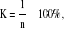 
где K - норма амортизации в процентах к первоначальной (восстановительной) стоимости объекта амортизируемого имущества;
n - срок полезного использования данного объекта амортизируемого имущества, выраженный в месяцах (без учета сокращения (увеличения) срока в соответствии с абзацем вторым пункта 13 статьи 258 настоящего Кодекса).
3. Начисление амортизации по амортизируемому имуществу в виде капитальных вложений в объекты основных средств, которые в соответствии с настоящей главой подлежат амортизации и амортизация по которым начисляется линейным методом, начинается у арендодателя с 1-го числа месяца, следующего за месяцем, в котором это имущество было введено в эксплуатацию, у арендатора - с 1-го числа месяца, следующего за месяцем, в котором это имущество было введено в эксплуатацию.
4. Начисление амортизации по амортизируемому имуществу в виде капитальных вложений в объекты полученных по договору безвозмездного пользования основных средств, которые в соответствии с настоящей главой подлежат амортизации и амортизация по которым начисляется линейным методом, начинается у организации-ссудодателя с 1-го числа месяца, следующего за месяцем, в котором это имущество было введено в эксплуатацию капитальных вложений, у организации-ссудополучателя - с 1-го числа месяца, следующего за месяцем, в котором это имущество было введено в эксплуатацию.
5. Независимо от окончания срока полезного использования начисление амортизации прекращается с 1-го числа месяца, следующего за месяцем, когда произошло полное списание стоимости объекта амортизируемого имущества либо когда данный объект выбыл из состава амортизируемого имущества налогоплательщика по любым основаниям.
6. Начисление амортизации по объектам, исключенным из состава амортизируемого имущества в соответствии с пунктом 3 статьи 256 настоящего Кодекса, прекращается с 1-го числа месяца, следующего за месяцем исключения данного объекта из состава амортизируемого имущества.
7. При расконсервации, завершении реконструкции (модернизации) объекта основных средств амортизация по нему начисляется с 1-го числа месяца, следующего за месяцем, в котором произошла расконсервация основного средства или завершилась его реконструкция (модернизация).
Статья 259.2. Порядок расчета сумм амортизации при применении нелинейного метода начисления амортизации
1. При установлении налогоплательщиком в учетной политике для целей налогообложения нелинейного метода начисления амортизации используется порядок начисления амортизации, установленный настоящей статьей.
2. На 1-е число налогового периода, с начала которого учетной политикой для целей налогообложения установлено применение нелинейного метода начисления амортизации, для каждой амортизационной группы (подгруппы) определяется суммарный баланс, который рассчитывается как суммарная стоимость всех объектов амортизируемого имущества, отнесенных к данной амортизационной группе (подгруппе), в порядке, установленном статьей 322 настоящего Кодекса с учетом положений настоящей статьи.
В дальнейшем суммарный баланс каждой амортизационной группы (подгруппы) определяется на 1-е число месяца, для которого определяется сумма начисленной амортизации, в порядке, установленном настоящей статьей.
Для амортизационных групп и входящих в их состав подгрупп суммарный баланс определяется без учета объектов амортизируемого имущества, амортизация по которым начисляется линейным методом в соответствии с пунктом 3 статьи 259 настоящего Кодекса.
3. По мере ввода в эксплуатацию объектов амортизируемого имущества первоначальная стоимость таких объектов увеличивает суммарный баланс соответствующей амортизационной группы (подгруппы). При этом первоначальная стоимость таких объектов включается в суммарный баланс соответствующей амортизационной группы (подгруппы) с 1-го числа месяца, следующего за месяцем, когда они были введены в эксплуатацию.
При изменении первоначальной стоимости основных средств в соответствии с пунктом 2 статьи 257 настоящего Кодекса в случаях достройки, дооборудования, реконструкции, модернизации, технического перевооружения, частичной ликвидации объектов суммы, на которые изменяется первоначальная стоимость указанных объектов, учитываются в суммарном балансе соответствующей амортизационной группы (подгруппы).
4. Суммарный баланс каждой амортизационной группы (подгруппы) ежемесячно уменьшается на суммы начисленной по этой группе (подгруппе) амортизации.
Сумма начисленной за один месяц амортизации для каждой амортизационной группы (подгруппы) определяется исходя из произведения суммарного баланса соответствующей амортизационной группы (подгруппы) на начало месяца и норм амортизации, установленных настоящей статьей, по следующей формуле: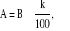 
где A - сумма начисленной за один месяц амортизации для соответствующей амортизационной группы (подгруппы);
B - суммарный баланс соответствующей амортизационной группы (подгруппы);
k - норма амортизации для соответствующей амортизационной группы (подгруппы).
5. В целях применения нелинейного метода начисления амортизации применяются следующие нормы амортизации:
6. Начисление амортизации по амортизируемому имуществу в виде капитальных вложений в объекты арендованных основных средств, которое в соответствии с настоящей главой подлежит амортизации и амортизация по которому начисляется нелинейным методом в соответствии со статьей 259 настоящего Кодекса, начинается у арендодателя с 1-го числа месяца, следующего за месяцем, в котором это имущество было введено в эксплуатацию, у арендатора - с 1-го числа месяца, следующего за месяцем, в котором это имущество было введено в эксплуатацию.
7. Начисление амортизации по амортизируемому имуществу в виде капитальных вложений в объекты полученных по договору безвозмездного пользования основных средств, которое в соответствии с настоящей главой подлежит амортизации и амортизация по которому начисляется нелинейным методом в соответствии со статьей 259 настоящего Кодекса, начинается у организации-ссудодателя с 1-го числа месяца, следующего за месяцем, в котором это имущество было введено в эксплуатацию, у организации-ссудополучателя - с 1-го числа месяца, следующего за месяцем, в котором это имущество было введено в эксплуатацию.
8. Начисление амортизации по объектам, амортизация по которым начисляется нелинейным методом, исключенным из состава амортизируемого имущества в соответствии с пунктом 3 статьи 256 настоящего Кодекса, прекращается с 1-го числа месяца, следующего за месяцем исключения данного объекта из состава амортизируемого имущества. При этом суммарный баланс соответствующей амортизационной группы (подгруппы) уменьшается на остаточную стоимость указанных объектов.
9. При прекращении договора безвозмездного пользования и возврате объектов амортизируемого имущества налогоплательщику, а также при расконсервации, завершении реконструкции (модернизации) объекта основных средств, амортизация по которому начисляется нелинейным методом, амортизация по нему начисляется с 1-го числа месяца, следующего за месяцем, в котором произошли возврат объектов налогоплательщику, завершение реконструкции (модернизации) или расконсервация объекта основного средства, а суммарный баланс соответствующей амортизационной группы (подгруппы) увеличивается на остаточную стоимость указанных объектов с учетом положений пункта 9 статьи 258 настоящего Кодекса.
10. При выбытии объектов амортизируемого имущества суммарный баланс соответствующей амортизационной группы (подгруппы) уменьшается на остаточную стоимость таких объектов.
11. В случае, если в результате выбытия амортизируемого имущества суммарный баланс соответствующей амортизационной группы (подгруппы) был уменьшен до достижения суммарным балансом нуля, такая амортизационная группа (подгруппа) ликвидируется.
12. В случае, если суммарный баланс амортизационной группы (подгруппы) становится менее 20 000 рублей, в месяце, следующем за месяцем, когда указанное значение было достигнуто, если за это время суммарный баланс соответствующей амортизационной группы (подгруппы) не увеличился в результате ввода в эксплуатацию объектов амортизируемого имущества, налогоплательщик вправе ликвидировать указанную группу (подгруппу), при этом значение суммарного баланса относится на внереализационные расходы текущего периода.
13. По истечении срока полезного использования объекта амортизируемого имущества, определенного в соответствии со статьей 258 настоящего Кодекса, налогоплательщик может исключить данный объект из состава амортизационной группы (подгруппы) без изменения суммарного баланса этой амортизационной группы (подгруппы) на дату вывода этого объекта амортизируемого имущества из ее состава. При этом начисление амортизации исходя из суммарного баланса этой амортизационной группы (подгруппы) продолжается в порядке, установленном настоящей статьей.
Для целей настоящего пункта срок полезного использования объектов амортизируемого имущества, введенных в эксплуатацию до 1-го числа налогового периода, с начала которого учетной политикой для целей налогообложения установлено применение нелинейного метода начисления амортизации, принимается с учетом срока эксплуатации соответствующих объектов до указанной даты.
Статья 259.3. Применение повышающих (понижающих) коэффициентов к норме амортизации
1. Налогоплательщики вправе применять к основной норме амортизации специальный коэффициент, но не выше 2:
1) в отношении амортизируемых основных средств, используемых для работы в условиях агрессивной среды и (или) повышенной сменности.
Налогоплательщики, использующие амортизируемые основные средства для работы в условиях агрессивной среды и (или) повышенной сменности, вправе использовать специальный коэффициент, указанный в настоящем пункте, только при начислении амортизации в отношении указанных основных средств.
В целях настоящей главы под агрессивной средой понимается совокупность природных и (или) искусственных факторов, влияние которых вызывает повышенный износ (старение) основных средств в процессе их эксплуатации. К работе в агрессивной среде приравнивается также нахождение основных средств в контакте с взрыво-, пожароопасной, токсичной или иной агрессивной технологической средой, которая может послужить причиной (источником) инициирования аварийной ситуации.
При применении нелинейного метода начисления амортизации указанный специальный коэффициент не применяется к основным средствам, относящимся к первой - третьей амортизационным группам.
Положения настоящего подпункта применяются в отношении амортизируемых основных средств, которые были приняты на учет до 1 января 2014 года;
2) в отношении собственных амортизируемых основных средств налогоплательщиков - сельскохозяйственных организаций промышленного типа (птицефабрики, животноводческие комплексы, зверосовхозы, тепличные комбинаты);
3) в отношении собственных амортизируемых основных средств налогоплательщиков - организаций, имеющих статус резидента промышленно-производственной или туристско-рекреационной особой экономической зоны либо участника свободной экономической зоны;
4) в отношении амортизируемых основных средств, относящихся к объектам (за исключением зданий), имеющим высокую энергетическую эффективность, в соответствии с перечнем таких объектов, установленным Правительством Российской Федерации, или к объектам (за исключением зданий), имеющим высокий класс энергетической эффективности, если в отношении таких объектов в соответствии с законодательством Российской Федерации предусмотрено определение классов их энергетической эффективности;
5) в отношении амортизируемых основных средств, относящихся к основному технологическому оборудованию, эксплуатируемому в случае применения наилучших доступных технологий, согласно утвержденному Правительством Российской Федерации перечню основного технологического оборудования;
6) в отношении амортизируемых основных средств, включенных в первую - седьмую амортизационные группы и произведенных в соответствии с условиями специального инвестиционного контракта.
Порядок отнесения амортизируемых основных средств к произведенным в соответствии с условиями специального инвестиционного контракта определяется Правительством Российской Федерации.
2. Налогоплательщики вправе применять к основной норме амортизации специальный коэффициент, но не выше 3:
1) в отношении амортизируемых основных средств, являющихся предметом договора финансовой аренды (договора лизинга).
Указанный специальный коэффициент не применяется к основным средствам, относящимся к первой - третьей амортизационным группам;
2) в отношении амортизируемых основных средств, используемых только для осуществления научно-технической деятельности;
3) в отношении амортизируемых основных средств, используемых налогоплательщиками, указанными в пункте 1 статьи 275.2 настоящего Кодекса, исключительно при осуществлении деятельности, связанной с добычей углеводородного сырья на новом морском месторождении углеводородного сырья.
В случае, если амортизируемое основное средство, в отношении которого в соответствии с настоящим подпунктом к основной норме амортизации был применен специальный коэффициент, начинает использоваться при осуществлении деятельности, не связанной с добычей углеводородного сырья на новом морском месторождении углеводородного сырья, ранее 1-го числа месяца, следующего за месяцем, в котором отношение остаточной стоимости такого объекта основных средств к его первоначальной стоимости оказалось ниже 0,2, сумма амортизации, начисленной с применением специального коэффициента, подлежит перерасчету без применения указанного коэффициента. Разница между пересчитанной таким способом амортизацией и фактически начисленной амортизацией за каждый налоговый (отчетный) период подлежит восстановлению и включению в состав внереализационных доходов начиная с налогового периода, в котором впервые был применен указанный коэффициент.
4) в отношении амортизируемых основных средств, используемых в сфере водоснабжения и водоотведения, по перечню, установленному Правительством Российской Федерации.
3. Налогоплательщики, применяющие нелинейный метод начисления амортизации и передавшие (получившие) основные средства, которые являются предметом лизинга, в соответствии с договорами, заключенными участниками лизинговой сделки до введения в действие настоящей главы, выделяют такое имущество в отдельную подгруппу в составе соответствующих амортизационных групп. Амортизация этого имущества начисляется по объектам амортизируемого имущества в соответствии с методом и нормами, которые существовали на момент передачи (получения) имущества, а также с применением специального коэффициента не выше 3.
4. Допускается начисление амортизации по нормам амортизации ниже установленных настоящей главой по решению руководителя организации-налогоплательщика, закрепленному в учетной политике для целей налогообложения в порядке, установленном для выбора применяемого метода начисления амортизации.
При реализации амортизируемого имущества налогоплательщиками, использующими пониженные нормы амортизации, остаточная стоимость реализуемых объектов амортизируемого имущества определяется исходя из фактически применяемой нормы амортизации.
5. Одновременное применение к основной норме амортизации более одного специального коэффициента по основаниям, установленным пунктами 1 - 3 настоящей статьи, не допускается.
Статья 260. Расходы на ремонт основных средств и иного имущества
1. Расходы на ремонт основных средств и иного имущества, произведенные налогоплательщиком, рассматриваются как прочие расходы и признаются для целей налогообложения в том отчетном (налоговом) периоде, в котором они были осуществлены, в размере фактических затрат.
2. Положения настоящей статьи применяются также в отношении расходов арендатора амортизируемых основных средств, если договором (соглашением) между арендатором и арендодателем возмещение указанных расходов арендодателем не предусмотрено.
3. Для обеспечения в течение двух и более налоговых периодов равномерного включения расходов на проведение ремонта основных средств налогоплательщики вправе создавать резервы под предстоящие ремонты основных средств в соответствии с порядком, установленным статьей 324 настоящего Кодекса.
Статья 261. Расходы на освоение природных ресурсов
1. В целях настоящей главы расходами на освоение природных ресурсов признаются расходы налогоплательщика на геологическое изучение недр, разведку полезных ископаемых, проведение работ подготовительного характера, проведение работ по зарезке боковых стволов эксплуатационных скважин.
К расходам на освоение природных ресурсов, в частности, относятся:
расходы на поиски и оценку месторождений полезных ископаемых (включая аудит запасов), в том числе расходы, связанные со строительством (бурением) и (или) ликвидацией (консервацией) скважин (за исключением признаваемых амортизируемым имуществом), разведку полезных ископаемых и (или) гидрогеологические изыскания, осуществляемые на участке недр в соответствии с полученными в установленном порядке лицензиями или иными разрешениями уполномоченных органов, а также расходы на приобретение необходимой геологической и иной информации у третьих лиц, в том числе в государственных органах;
расходы на подготовку территории к ведению горных, строительных и других работ в соответствии с установленными требованиями к безопасности, охране земель, недр и других природных ресурсов и окружающей среды, в том числе на устройство временных подъездных путей и дорог для вывоза добываемых горных пород, полезных ископаемых и отходов, подготовку площадок для строительства соответствующих сооружений, хранения плодородного слоя почвы, предназначенного для последующей рекультивации земель, хранения добываемых горных пород, полезных ископаемых и отходов;
расходы на возмещение комплексного ущерба, наносимого природным ресурсам налогоплательщиками в процессе строительства и эксплуатации объектов, на переселение и выплату компенсаций за снос жилья в процессе разработки месторождений. К этим расходам также относятся расходы, предусмотренные договорами (соглашениями) с органами государственной власти субъектов Российской Федерации, с органами местного самоуправления и (или) родовыми, семейными общинами коренных малочисленных народов, заключенными такими налогоплательщиками.
2. Расходы на освоение природных ресурсов, осуществленные после введения в действие настоящей главы, подлежат включению в состав прочих расходов в соответствии с настоящей главой, если источником их финансирования не являются средства бюджета и (или) средства государственных внебюджетных фондов.
Расходы на освоение природных ресурсов, указанные в пункте 1 настоящей статьи, учитываются в порядке, предусмотренном статьей 325 настоящего Кодекса. При осуществлении расходов на освоение природных ресурсов, относящихся к нескольким участкам недр, указанные расходы учитываются отдельно по каждому участку недр в доле, определяемой налогоплательщиком в соответствии с принятой им учетной политикой для целей налогообложения. Указанные расходы признаются для целей налогообложения с 1-го числа месяца, следующего за месяцем, в котором завершены данные работы (этапы работ), и включаются в состав прочих расходов, если иное не установлено пунктом 7 настоящей статьи, в следующем порядке:
расходы, предусмотренные абзацем третьим пункта 1 настоящей статьи, а также расходы на проведение работ по зарезке боковых стволов эксплуатационных скважин включаются в состав расходов равномерно в течение 12 месяцев;
расходы, предусмотренные в абзацах четвертом и пятом пункта 1 настоящей статьи, включаются в состав расходов равномерно в течение двух лет, но не более срока эксплуатации.
3. Утратил силу с 1 января 2011 года. - Федеральный закон от 27.07.2010 N 229-ФЗ.
4. Порядок признания расходов на освоение природных ресурсов для целей налогообложения, предусмотренный настоящей статьей, применяется также к расходам на строительство (бурение) разведочной скважины на месторождениях углеводородного сырья, которая оказалась непродуктивной, проведение комплекса геологических работ и испытаний с использованием этой скважины, а также на последующую ликвидацию такой скважины. Такой порядок применяется налогоплательщиком независимо от продолжения или прекращения дальнейших работ на соответствующем участке недр после ликвидации непродуктивной скважины при условии раздельного учета расходов по этой скважине. Расходы по непродуктивной скважине признаются для целей налогообложения равномерно в течение 12 месяцев с 1-го числа месяца, следующего за месяцем, в котором эта скважина была ликвидирована в установленном порядке как выполнившая свое назначение, если иное не установлено пунктом 7 настоящей статьи.
Решение о признании соответствующей скважины непродуктивной принимается налогоплательщиком один раз и в дальнейшем изменению не подлежит. При этом налогоплательщик уведомляет налоговый орган по месту своего учета о решении, принятом в отношении каждой скважины, не позднее установленного настоящей главой предельного срока представления налоговой декларации за отчетный (налоговый) период, в котором он фактически включил расходы (часть таких расходов) по скважине в состав прочих расходов.
5. Утратил силу с 1 января 2011 года. - Федеральный закон от 27.07.2010 N 229-ФЗ.
6. Расходы на приобретение работ (услуг), геологической и иной информации у третьих лиц, а также расходы на самостоятельное проведение работ по освоению природных ресурсов принимаются для целей налогообложения в сумме фактических затрат.
7. Расходы на освоение природных ресурсов, понесенные налогоплательщиком, указанным в подпункте 1 пункта 1 статьи 275.2 настоящего Кодекса, на участке недр при осуществлении деятельности, связанной с поиском, оценкой и (или) разведкой нового морского месторождения углеводородного сырья, признаются для целей налогообложения с 1-го числа месяца, в котором налогоплательщиком принято решение об отнесении всей суммы указанных расходов либо любой ее части к расходам по деятельности, связанной с добычей углеводородного сырья на новом морском месторождении углеводородного сырья, расположенном в границах соответствующего участка недр.
Абзац утратил силу с 1 января 2017 года. - Федеральный закон от 28.12.2016 N 463-ФЗ.
Если на участке недр выделено более одного нового морского месторождения углеводородного сырья, налогоплательщик вправе по своему выбору отнести указанные расходы либо любую их часть к деятельности, связанной с добычей углеводородного сырья на новом морском месторождении углеводородного сырья, осуществляемой на любом новом морском месторождении углеводородного сырья, выделенном на этом участке недр.
В целях настоящего Кодекса новое морское месторождение углеводородного сырья признается выделенным на участке недр с даты первого согласования в установленном порядке технологической схемы разработки соответствующего месторождения.
8. В случае, если до выделения на участке недр первого нового морского месторождения углеводородного сырья налогоплательщиком принято решение о завершении этапа (этапов, стадий, видов) работ по освоению природных ресурсов на указанном участке недр или о полном прекращении работ на указанном участке недр в связи с экономической нецелесообразностью, геологической бесперспективностью или по иным причинам, такой налогоплательщик вправе отнести всю сумму понесенных расходов на выполнение работ по освоению природных ресурсов, указанных в данном решении, при условии, что ранее эти расходы не учитывались для целей налогообложения, либо любую часть указанной суммы к расходам по деятельности, связанной с добычей углеводородного сырья на новом морском месторождении углеводородного сырья, осуществляемой на ином участке (иных участках) недр.
Абзац утратил силу с 1 января 2019 года. - Федеральный закон от 19.07.2018 N 199-ФЗ.
Абзац утратил силу с 1 января 2017 года. - Федеральный закон от 28.12.2016 N 463-ФЗ.
Налогоплательщики, указанные в подпункте 1 пункта 1 статьи 275.2 настоящего Кодекса, ежегодно не позднее установленного настоящей главой предельного срока для представления налоговой декларации за налоговый период информируют налоговый орган по месту нахождения (по месту учета в качестве крупнейших налогоплательщиков) по форме, утверждаемой федеральным органом исполнительной власти, уполномоченным по контролю и надзору в области налогов и сборов:
о сумме понесенных в истекшем налоговом периоде расходов на освоение природных ресурсов по каждому участку недр, на котором осуществляется (осуществлялась в истекшем налоговом периоде) деятельность, связанная с добычей углеводородного сырья на новом морском месторождении углеводородного сырья;
о новых морских месторождениях углеводородного сырья, выделенных в истекшем налоговом периоде на участках недр, на которых осуществляется (осуществлялась в истекшем налоговом периоде) деятельность, связанная с добычей углеводородного сырья на новом морском месторождении углеводородного сырья;
о каждом принятом в истекшем налоговом периоде решении об отнесении расходов на освоение природных ресурсов к деятельности, связанной с добычей углеводородного сырья на новом морском месторождении углеводородного сырья, по каждому новому месторождению углеводородного сырья (с указанием сумм таких расходов);
о принятых в истекшем налоговом периоде решениях о прекращении работ на указанном участке недр в связи с экономической нецелесообразностью, геологической бесперспективностью или по иным причинам.
9. Расходы налогоплательщика, осуществляющего в соответствии с полученными в установленном порядке лицензиями на пользование недрами деятельность по геологическому изучению, включающему поиски и оценку новых морских месторождений углеводородного сырья, на поиски и оценку таких месторождений углеводородного сырья признаются для целей налогообложения в порядке, установленном настоящей статьей, в размере фактических затрат с применением коэффициента 1,5.
10. К расходам на выполнение работ по освоению природных ресурсов также относятся расходы налогоплательщика, предоставившего заем на финансирование зарубежного геолого-разведочного проекта по договору займа, удовлетворяющему условиям, установленным пунктом 11 настоящей статьи, в размере такого займа (без учета начисленных процентов) в случае прекращения обязательств по этому договору займа в полном объеме без удовлетворения имущественных требований налогоплательщика в связи с окончанием работ на указанном зарубежном геолого-разведочном проекте и признанием такого проекта экономически нецелесообразным и (или) геологически бесперспективным. Указанные расходы учитываются в порядке, установленном пунктом 12 настоящей статьи.
Признание зарубежного геолого-разведочного проекта успешным или экономически нецелесообразным и (или) геологически бесперспективным осуществляется налогоплательщиком самостоятельно в соответствии с порядком (в том числе предусматривающим критерии успешности, экономической нецелесообразности и (или) геологической бесперспективности), установленным в учетной политике налогоплательщика для целей налогообложения. Указанный порядок разрабатывается налогоплательщиком самостоятельно и подлежит утверждению до даты выдачи им первого займа на финансирование зарубежного геолого-разведочного проекта. Указанный порядок не подлежит изменению в течение десяти последовательных налоговых периодов, считая с налогового периода его утверждения.
Для целей настоящего Кодекса зарубежным геолого-разведочным проектом признается деятельность иностранной организации за пределами территории Российской Федерации и границ континентального шельфа Российской Федерации в границах пространственного объекта с определенными географическими координатами, связанная с геологическим изучением недр, поиском и оценкой месторождений полезных ископаемых, разведкой полезных ископаемых, при одновременном выполнении следующих условий:
такая иностранная организация в качестве основного вида деятельности участвует в проектах по добыче полезных ископаемых, осуществляемых в соответствии с соглашениями о разделе продукции, концессионными соглашениями, лицензионными договорами либо иными аналогичными договорами на условиях риска;
такая иностранная организация является стороной одного или нескольких указанных в абзаце четвертом настоящего пункта договоров либо создание такой иностранной организации предусмотрено одним или несколькими указанными договорами, и она осуществляет деятельность по добыче полезных ископаемых на основании и в соответствии с условиями одного или нескольких указанных договоров;
указанные в абзаце четвертом настоящего пункта договоры однозначно устанавливают географические координаты пространственных объектов, в границах которых осуществляется деятельность, связанная с геологическим изучением недр, поиском и оценкой месторождений полезных ископаемых, разведкой полезных ископаемых.
11. Для целей настоящего Кодекса займом на финансирование зарубежного геолого-разведочного проекта признается предоставление имущества по договору займа, одновременно удовлетворяющему следующим условиям:
договор займа заключен между российской организацией как заимодавцем и иностранной организацией, непосредственно осуществляющей деятельность по реализации зарубежного геолого-разведочного проекта, как заемщиком, при этом являющейся взаимозависимым лицом указанной российской организации в соответствии с пунктом 2 статьи 105.1 настоящего Кодекса на протяжении всего срока действия такого договора займа;
договор займа впервые заключен после 1 января 2018 года;
договор займа предусматривает условие использования заемщиком полученного по договору займа имущества исключительно на осуществление деятельности по реализации зарубежного геолого-разведочного проекта;
российская организация - налогоплательщик приняла решение о признании суммы займа, предоставленного по соответствующему договору займа, в качестве займа на финансирование зарубежного геолого-разведочного проекта для целей налогообложения.
Решение, указанное в абзаце пятом настоящего пункта, российской организацией - налогоплательщиком принимается один раз и не подлежит изменению в дальнейшем. При этом такой налогоплательщик уведомляет налоговый орган по месту своего учета об указанном решении не позднее 1-го числа квартала, следующего за кварталом, в котором заключен соответствующий договор займа.
Для целей настоящей главы датой выдачи займа на финансирование зарубежного геолого-разведочного проекта признается дата первого перечисления средств заимодавцем заемщику по соответствующему договору займа.
В случае заключения нового договора займа на финансирование зарубежного геолого-разведочного проекта взамен ранее заключенного (изменения условий ранее заключенного договора займа) датой выдачи займа на финансирование зарубежного геолого-разведочного проекта признается дата возникновения первоначального обязательства, существовавшего между сторонами.
12. Расходы на выполнение работ по освоению природных ресурсов, предусмотренные пунктом 10 настоящей статьи, признаются налогоплательщиком в составе прочих расходов равномерно в течение двух лет с 1-го числа месяца, следующего за месяцем, в котором обязательства по договору займа были прекращены в полном объеме в связи с признанием соответствующего зарубежного геолого-разведочного проекта экономически нецелесообразным и (или) геологически бесперспективным.
Статья 262. Расходы на научные исследования и (или) опытно-конструкторские разработки
1. В целях настоящей главы расходами на научные исследования и (или) опытно-конструкторские разработки признаются расходы, относящиеся к созданию новой или усовершенствованию производимой продукции (товаров, работ, услуг), к созданию новых или усовершенствованию применяемых технологий, методов организации производства и управления.
2. К расходам на научные исследования и (или) опытно-конструкторские разработки относятся:
1) суммы амортизации по основным средствам и нематериальным активам (за исключением зданий и сооружений), используемым для выполнения научных исследований и (или) опытно-конструкторских разработок, начисленные в соответствии с настоящей главой за период, определяемый как количество полных календарных месяцев, в течение которых указанные основные средства и нематериальные активы использовались исключительно для выполнения научных исследований и (или) опытно-конструкторских разработок;
2) расходы на оплату труда работников, участвующих в выполнении научных исследований и (или) опытно-конструкторских разработок, предусмотренные пунктами 1 - 3 и 21 части второй статьи 255 настоящего Кодекса, за период выполнения этими работниками научных исследований и (или) опытно-конструкторских разработок, а также суммы страховых взносов, начисленные в установленном настоящим Кодексом порядке на указанные расходы на оплату труда;
3) материальные расходы, предусмотренные подпунктами 1 - 3 и 5 пункта 1 статьи 254 настоящего Кодекса, непосредственно связанные с выполнением научных исследований и (или) опытно-конструкторских разработок;
3.1) применялся по 31 декабря 2020 года. - Федеральный закон от 18.07.2017 N 166-ФЗ;
3.2) расходы на приобретение исключительных прав на изобретения, полезные модели, промышленные образцы, селекционные достижения, программы для ЭВМ и базы данных, топологии интегральных микросхем по договору об отчуждении исключительных прав, прав использования указанных результатов интеллектуальной деятельности по лицензионному договору в случае использования приобретенных прав исключительно в научных исследованиях и (или) опытно-конструкторских разработках;
4) другие расходы, непосредственно связанные с выполнением научных исследований и (или) опытно-конструкторских разработок, в сумме не более 75 процентов суммы расходов, указанных в подпункте 2 настоящего пункта;
5) стоимость работ по договорам на выполнение научно-исследовательских работ, договорам на выполнение опытно-конструкторских и технологических работ - для налогоплательщика, выступающего в качестве заказчика научных исследований и (или) опытно-конструкторских разработок;
6) отчисления на формирование фондов поддержки научной, научно-технической и инновационной деятельности, созданных в соответствии с Федеральным законом "О науке и государственной научно-технической политике", в сумме не более 1,5 процента доходов от реализации, определяемых в соответствии со статьей 249 настоящего Кодекса.
3. Если работники, указанные в подпункте 2 пункта 2 настоящей статьи, в период выполнения научных исследований и (или) опытно-конструкторских разработок привлекались для осуществления иной деятельности налогоплательщика, не связанной с выполнением научных исследований и (или) опытно-конструкторских разработок, расходами на научные исследования и (или) опытно-конструкторские разработки признаются соответствующие суммы расходов на оплату труда указанных работников пропорционально времени, в течение которого эти работники привлекались для выполнения научных исследований и (или) опытно-конструкторских разработок.
4. Расходы налогоплательщика на научные исследования и (или) опытно-конструкторские разработки, предусмотренные подпунктами 1 - 5 пункта 2 настоящей статьи, признаются для целей налогообложения независимо от результата соответствующих научных исследований и (или) опытно-конструкторских разработок в порядке, предусмотренном настоящей статьей, после завершения этих исследований или разработок (отдельных этапов работ) и (или) подписания сторонами акта сдачи-приемки.
Налогоплательщик вправе включать расходы на научные исследования и (или) опытно-конструкторские разработки в состав прочих расходов в том отчетном (налоговом) периоде, в котором завершены такие исследования или разработки (отдельные этапы работ), если иное не предусмотрено настоящей статьей.
5. Налогоплательщик вправе включать расходы, непосредственно связанные с выполнением научных исследований и (или) опытно-конструкторских разработок (за исключением расходов, предусмотренных подпунктами 1 - 3.1, 5 и 6 пункта 2 настоящей статьи), в части, превышающей 75 процентов суммы расходов, указанных в подпункте 2 пункта 2 настоящей статьи, в состав прочих расходов в отчетном (налоговом) периоде, в котором завершены такие исследования или разработки (отдельные этапы работ).
6. Расходы налогоплательщика на научные исследования и (или) опытно-конструкторские разработки, предусмотренные подпунктом 6 пункта 2 настоящей статьи, признаются для целей налогообложения в том отчетном (налоговом) периоде, в котором были произведены соответствующие расходы.
7. Налогоплательщик, осуществляющий расходы на научные исследования и (или) опытно-конструкторские разработки по перечню научных исследований и (или) опытно-конструкторских разработок, установленному Правительством Российской Федерации, вправе включать указанные расходы в состав прочих расходов того отчетного (налогового) периода, в котором завершены такие исследования или разработки (отдельные этапы работ), или в первоначальную стоимость амортизируемых нематериальных активов, указанных в пункте 9 настоящей статьи, в порядке, предусмотренном настоящим Кодексом, в размере фактических затрат с применением коэффициента 1,5.
Для целей настоящего пункта к фактическим затратам налогоплательщика на научные исследования и (или) опытно-конструкторские разработки относятся затраты, предусмотренные подпунктами 1 - 5 пункта 2 настоящей статьи.
8. Налогоплательщик, использующий право, предусмотренное пунктом 7 настоящей статьи, представляет в налоговый орган по месту нахождения организации отчет о выполненных научных исследованиях и (или) опытно-конструкторских разработках (отдельных этапах работ) (далее - отчет), если иное не предусмотрено настоящим пунктом, расходы на которые признаются в размере фактических затрат с применением коэффициента 1,5.
Отчет представляется в налоговый орган одновременно с налоговой декларацией по итогам налогового периода, в котором завершены научные исследования и (или) опытно-конструкторские разработки (отдельные этапы работ).
Отчет представляется налогоплательщиком в отношении каждого научного исследования и опытно-конструкторской разработки (отдельного этапа работы) и должен соответствовать установленным национальным стандартом общим требованиям к структуре и правилам оформления научных и технических отчетов.
Налогоплательщик в соответствии со статьей 83 настоящего Кодекса, отнесенный к категории крупнейших, представляет отчет в налоговый орган по месту учета в качестве крупнейшего налогоплательщика.
Налоговый орган вправе назначить экспертизу отчета в целях проверки соответствия выполненных научных исследований и (или) опытно-конструкторских разработок перечню научных исследований и (или) опытно-конструкторских разработок, утвержденному Правительством Российской Федерации, в порядке, установленном статьей 95 настоящего Кодекса. Указанная экспертиза может быть проведена государственными академиями наук, федеральными и национальными исследовательскими университетами, государственными научными центрами, национальными исследовательскими центрами.
Налогоплательщик вправе не представлять в налоговый орган отчет в случае, если он размещен в определенной Правительством Российской Федерации государственной информационной системе. При этом при представлении налоговой декларации налогоплательщик обязан представить в налоговый орган сведения, подтверждающие размещение отчета и идентифицирующие отчет в соответствующей государственной информационной системе в формате и по форме, которые утверждены федеральным органом исполнительной власти, уполномоченным по контролю и надзору в области налогов и сборов.
В случае непредставления отчета о выполненных научных исследованиях и (или) опытно-конструкторских разработках (отдельных этапах работ), либо его отсутствия в определенной Правительством Российской Федерации государственной информационной системе, либо отсутствия сведений, подтверждающих размещение отчета и идентифицирующих отчет в соответствующей государственной информационной системе, суммы расходов на выполнение данных исследований и (или) разработок (отдельных этапов работ) учитываются в составе прочих расходов в размере фактических затрат.
9. Если в результате произведенных расходов на научные исследования и (или) опытно-конструкторские разработки налогоплательщик получает исключительные права на результаты интеллектуальной деятельности, указанные в пункте 3 статьи 257 настоящего Кодекса, данные права признаются нематериальными активами, которые подлежат амортизации в порядке, установленном настоящей главой, либо по выбору налогоплательщика указанные расходы учитываются в составе прочих расходов, связанных с производством и реализацией, в течение двух лет. Избранный налогоплательщиком порядок учета указанных расходов отражается в учетной политике для целей налогообложения. При этом суммы расходов на научные исследования и (или) опытно-конструкторские разработки, ранее включенные в состав прочих расходов в соответствии с настоящей главой, восстановлению и включению в первоначальную стоимость нематериального актива не подлежат.
В случае реализации налогоплательщиком нематериального актива, полученного в результате осуществления расходов на научные исследования и (или) опытно-конструкторские разработки, указанных в пункте 7 настоящей статьи, с убытком данный убыток не учитывается для целей налогообложения.
10. Положения настоящей статьи не распространяются на признание для целей налогообложения расходов налогоплательщиков, выполняющих научные исследования и (или) опытно-конструкторские разработки по договору в качестве исполнителя (подрядчика или субподрядчика).
11. Суммы расходов на научные исследования и (или) опытно-конструкторские разработки, в том числе не давшие положительного результата, по перечню, предусмотренному пунктом 7 настоящей статьи, начатые до 1 января 2012 года, включаются налогоплательщиком в состав прочих расходов в том отчетном (налоговом) периоде, в котором они были осуществлены, в размере фактических затрат с применением коэффициента 1,5 в порядке, действовавшем в 2011 году. При этом отчет, предусмотренный пунктом 8 настоящей статьи, в отношении таких научных исследований и (или) опытно-конструкторских разработок (отдельных этапов работ) налогоплательщиком не представляется.
Статья 263. Расходы на обязательное и добровольное имущественное страхование
1. Расходы на обязательное и добровольное имущественное страхование включают страховые взносы по всем видам обязательного страхования, а также по следующим видам добровольного имущественного страхования:
1) добровольное страхование средств транспорта (водного, воздушного, наземного, трубопроводного), в том числе арендованного, расходы на содержание которого включаются в расходы, связанные с производством и реализацией;
2) добровольное страхование грузов;
3) добровольное страхование основных средств производственного назначения (в том числе арендованных), нематериальных активов, объектов незавершенного капитального строительства (в том числе арендованных);
4) добровольное страхование рисков, связанных с выполнением строительно-монтажных работ;
5) добровольное страхование товарно-материальных запасов;
6) добровольное страхование урожая сельскохозяйственных культур и животных;
7) добровольное страхование иного имущества, используемого налогоплательщиком при осуществлении деятельности, направленной на получение дохода;
8) добровольное страхование ответственности за причинение вреда или ответственности по договору, если такое страхование является условием осуществления налогоплательщиком деятельности в соответствии с международными обязательствами Российской Федерации или общепринятыми международными требованиями;
9) добровольное страхование риска ответственности за неисполнение либо ненадлежащее исполнение обязательств, связанных с финансированием строительства и (или) со строительством олимпийских объектов, осуществляемое в соответствии со статьей 14 Федерального закона от 1 декабря 2007 года N 310-ФЗ "Об организации и о проведении XXII Олимпийских зимних игр и XI Паралимпийских зимних игр 2014 года в городе Сочи, развитии города Сочи как горноклиматического курорта и внесении изменений в отдельные законодательные акты Российской Федерации";
9.1) добровольное страхование имущественных интересов, связанных с обращением банковских карт, выпущенных (эмитированных) налогоплательщиком, в случаях возникновения убытков страхователя в результате проведения третьими лицами операций с использованием поддельных, утерянных или украденных у держателей банковских карт, списания денежных средств на основании подделанных слипов или квитанций электронного терминала, подтверждающих проведение операций держателем банковской карты, проведения иных незаконных операций с банковскими картами;
9.2) добровольное страхование экспортных кредитов и инвестиций от предпринимательских и (или) политических рисков;
9.3) добровольное страхование, осуществляемое в соответствии с законодательством Российской Федерации, в целях обеспечения финансирования мероприятий, предусмотренных планом предупреждения и ликвидации разливов нефти и нефтепродуктов;
10) другие виды добровольного имущественного страхования, если в соответствии с законодательством Российской Федерации такое страхование является условием осуществления налогоплательщиком своей деятельности.
2. Расходы по обязательным видам страхования (установленные законодательством Российской Федерации) включаются в состав прочих расходов в пределах страховых тарифов, утвержденных в соответствии с законодательством Российской Федерации и требованиями международных конвенций. В случае, если данные тарифы не утверждены, расходы по обязательному страхованию включаются в состав прочих расходов в размере фактических затрат.
3. Расходы по указанным в настоящей статье добровольным видам страхования включаются в состав прочих расходов в размере фактических затрат.
Статья 264. Прочие расходы, связанные с производством и (или) реализацией
1. К прочим расходам, связанным с производством и реализацией, относятся следующие расходы налогоплательщика:
1) суммы налогов и сборов, таможенных пошлин и сборов, страховых взносов на обязательное пенсионное страхование, обязательное социальное страхование на случай временной нетрудоспособности и в связи с материнством, обязательное медицинское страхование, начисленные в установленном настоящим Кодексом порядке, за исключением перечисленных в статье 270 настоящего Кодекса;
2) расходы на сертификацию продукции и услуг, а также на декларирование соответствия с участием третьей стороны;
2.1) расходы по стандартизации с учетом положений пункта 5 настоящей статьи;
3) суммы комиссионных сборов и иных подобных расходов за выполненные сторонними организациями работы (предоставленные услуги);
4) суммы портовых и аэродромных сборов, расходы на услуги лоцмана и иные аналогичные расходы;
5) суммы выплаченных подъемных в пределах норм, установленных в соответствии с законодательством Российской Федерации;
6) расходы на обеспечение пожарной безопасности налогоплательщика в соответствии с законодательством Российской Федерации, расходы на содержание службы газоспасателей, расходы на услуги по охране имущества, обслуживанию охранно-пожарной сигнализации, расходы на приобретение услуг пожарной охраны и иных услуг охранной деятельности, в том числе услуг, оказываемых вневедомственной охраной в соответствии с законодательством Российской Федерации, а также расходы на содержание собственной службы безопасности по выполнению функций экономической защиты банковских и хозяйственных операций и сохранности материальных ценностей (за исключением расходов на экипировку, приобретение оружия и иных специальных средств защиты);
7) расходы на обеспечение нормальных условий труда и мер по технике безопасности, предусмотренных законодательством Российской Федерации, расходы на гражданскую оборону в соответствии с законодательством Российской Федерации, а также расходы на лечение профессиональных заболеваний работников, занятых на работах с вредными или тяжелыми условиями труда, расходы, связанные с содержанием помещений и инвентаря здравпунктов, находящихся непосредственно на территории организации. К таким расходам относятся также расходы на дезинфекцию помещений и приобретение приборов, лабораторного оборудования, спецодежды и других средств индивидуальной и коллективной защиты, не указанных в подпункте 3 пункта 1 статьи 254 настоящего Кодекса, для выполнения санитарно-эпидемиологических и гигиенических требований органов государственной власти и органов местного самоуправления, их должностных лиц в связи с распространением новой коронавирусной инфекции;
8) расходы по набору работников, включая расходы на услуги специализированных организаций по подбору персонала;
9) расходы на оказание услуг по гарантийному ремонту и обслуживанию, включая отчисления в резерв на предстоящие расходы на гарантийный ремонт и гарантийное обслуживание (с учетом положений статьи 267 настоящего Кодекса);
10) арендные (лизинговые) платежи за арендуемое (принятое в лизинг) имущество (в том числе земельные участки). В случае, если в состав лизинговых платежей включена выкупная стоимость предмета лизинга, подлежащего по окончании срока действия договора лизинга передаче лизингополучателю в собственность на основании договора купли-продажи, лизинговые платежи учитываются в составе расходов за минусом этой выкупной стоимости;
10.1) плата, вносимая концессионером концеденту в период использования (эксплуатации) объекта концессионного соглашения (концессионная плата);
11) расходы на содержание служебного транспорта (автомобильного, железнодорожного, воздушного и иных видов транспорта). Расходы на компенсацию за использование для служебных поездок личных легковых автомобилей и мотоциклов в пределах норм, установленных Правительством Российской Федерации;
12) расходы на командировки, в частности на:
проезд работника к месту командировки и обратно к месту постоянной работы;
наем жилого помещения. По этой статье расходов подлежат возмещению также расходы работника на оплату дополнительных услуг, оказываемых в гостиницах (за исключением расходов на обслуживание в барах и ресторанах, расходов на обслуживание в номере, расходов за пользование рекреационно-оздоровительными объектами);
суточные или полевое довольствие;
оформление и выдачу виз, паспортов, ваучеров, приглашений и иных аналогичных документов;
консульские, аэродромные сборы, сборы за право въезда, прохода, транзита автомобильного и иного транспорта, за пользование морскими каналами, другими подобными сооружениями и иные аналогичные платежи и сборы;
12.1) расходы на доставку от места жительства (сбора) до места работы и обратно работников, занятых в организациях, которые осуществляют свою деятельность вахтовым способом или в полевых (экспедиционных) условиях. Указанные расходы должны быть предусмотрены коллективными договорами;
13) расходы на рацион питания экипажей морских, речных и воздушных судов;
14) расходы на юридические и информационные услуги;
15) расходы на консультационные и иные аналогичные услуги;
16) плата государственному и (или) частному нотариусу за нотариальное оформление. При этом такие расходы принимаются в пределах тарифов, утвержденных в установленном порядке;
17) расходы на аудиторские услуги;
18) расходы на управление организацией или отдельными ее подразделениями, а также расходы на приобретение услуг по управлению организацией или ее отдельными подразделениями;
19) расходы на услуги по предоставлению труда работников (персонала) сторонними организациями для участия в производственной деятельности, в том числе в управлении производством, выполнении иных функций, связанных с производством и (или) реализацией продукции (работ, услуг);
20) расходы на публикацию бухгалтерской (финансовой) отчетности, а также публикацию и иное раскрытие другой информации, если законодательством Российской Федерации на налогоплательщика возложена обязанность осуществлять их публикацию (раскрытие);
21) расходы, связанные с представлением форм и сведений государственного статистического наблюдения, если законодательством Российской Федерации на налогоплательщика возложена обязанность представлять эту информацию;
22) представительские расходы, связанные с официальным приемом и обслуживанием представителей других организаций, участвующих в переговорах в целях установления и поддержания сотрудничества, в порядке, предусмотренном пунктом 2 настоящей статьи;
23) расходы на обучение и прохождение независимой оценки квалификации на соответствие требованиям к квалификации работников налогоплательщика в порядке, предусмотренном пунктом 3 настоящей статьи;
24) расходы на канцелярские товары;
25) расходы на почтовые, телефонные, телеграфные и другие подобные услуги, расходы на оплату услуг связи, вычислительных центров и банков, включая расходы на услуги факсимильной и спутниковой связи, электронной почты, а также информационных систем (СВИФТ, информационно-телекоммуникационная сеть "Интернет" и иные аналогичные системы);
26) расходы, связанные с приобретением права на использование программ для ЭВМ и баз данных по договорам с правообладателем (по лицензионным и сублицензионным соглашениям). К указанным расходам также относятся расходы на приобретение исключительных прав на программы для ЭВМ стоимостью менее суммы стоимости амортизируемого имущества, определенной пунктом 1 статьи 256 настоящего Кодекса;
27) расходы на текущее изучение (исследование) конъюнктуры рынка, сбор информации, непосредственно связанной с производством и реализацией товаров (работ, услуг);
28) расходы на рекламу производимых (приобретенных) и (или) реализуемых товаров (работ, услуг), деятельности налогоплательщика, товарного знака и знака обслуживания, включая участие в выставках и ярмарках, с учетом положений пункта 4 настоящей статьи;
29) взносы, вклады и иные обязательные платежи, уплачиваемые некоммерческим организациям, если уплата таких взносов, вкладов и иных обязательных платежей является условием для осуществления деятельности налогоплательщиками - плательщиками таких взносов, вкладов или иных обязательных платежей;
30) взносы, уплачиваемые международным организациям и организациям, предоставляющим платежные системы и электронные системы передачи информации, если уплата таких взносов является обязательным условием для осуществления деятельности налогоплательщиками - плательщиками таких взносов или является условием предоставления международной организацией услуг, необходимых для ведения налогоплательщиком - плательщиком таких взносов указанной деятельности;
31) расходы, связанные с оплатой услуг сторонним организациям по содержанию и реализации в установленном законодательством Российской Федерации порядке предметов залога и заклада за время нахождения указанных предметов у залогодержателя после передачи залогодателем;
32) расходы на содержание вахтовых и временных поселков, включая все объекты жилищно-коммунального и социально-бытового назначения, подсобных хозяйств и иных аналогичных служб, в организациях, осуществляющих свою деятельность вахтовым способом или работающих в полевых (экспедиционных) условиях. Указанные расходы для целей налогообложения признаются в пределах нормативов на содержание аналогичных объектов и служб, утвержденных органами местного самоуправления по месту деятельности налогоплательщика. Если такие нормативы органами местного самоуправления не утверждены, налогоплательщик вправе применять порядок определения расходов на содержание этих объектов, действующий для аналогичных объектов, находящихся на данной территории и подведомственных указанным органам;
33) отчисления предприятий и организаций, эксплуатирующих особо радиационно опасные и ядерно опасные производства и объекты, для формирования резервов, предназначенных для обеспечения безопасности указанных производств и объектов на всех стадиях их жизненного цикла и развития в соответствии с законодательством Российской Федерации об использовании атомной энергии и в порядке, установленном Правительством Российской Федерации;
34) расходы на подготовку и освоение новых производств, цехов и агрегатов;
35) расходы, связанные с внедрением технологий производства, а также методов организации производства и управления;
36) расходы на услуги по ведению бухгалтерского учета, оказываемые сторонними организациями или индивидуальными предпринимателями;
37) периодические (текущие) платежи за пользование правами на результаты интеллектуальной деятельности и правами на средства индивидуализации (в частности, правами, возникающими из патентов на изобретения, полезные модели, промышленные образцы);
38) расходы, осуществленные налогоплательщиком-организацией, использующей труд инвалидов, в виде средств, направленных на цели, обеспечивающие социальную защиту инвалидов, если от общего числа работников такого налогоплательщика инвалиды составляют не менее 50 процентов и доля расходов на оплату труда инвалидов в расходах на оплату труда составляет не менее 25 процентов.
Целями социальной защиты инвалидов в соответствии с законодательством Российской Федерации о социальной защите инвалидов признаются:
улучшение условий и охраны труда инвалидов;
создание и сохранение рабочих мест для инвалидов (закупка и монтаж оборудования, в том числе организация труда рабочих-надомников);
обучение (в том числе новым профессиям и приемам труда) и трудоустройство инвалидов;
изготовление и ремонт протезных изделий;
приобретение и обслуживание технических средств реабилитации (включая приобретение собак-проводников);
санаторно-курортное обслуживание инвалидов, а также лиц, сопровождающих инвалидов I группы и детей-инвалидов;
защита прав и законных интересов инвалидов;
мероприятия по интеграции инвалидов в общество (включая культурные, спортивные и иные подобные мероприятия);
обеспечение инвалидам равных с другими гражданами возможностей (включая транспортное обслуживание лиц, сопровождающих инвалидов I группы и детей-инвалидов);
приобретение и распространение среди инвалидов печатных изданий общественных организаций инвалидов;
приобретение и распространение среди инвалидов видеоматериалов с субтитрами или сурдопереводом;
взносы, направленные указанными организациями общественным организациям инвалидов на их содержание.
При определении общего числа инвалидов в среднесписочную численность работников не включаются инвалиды, работающие по совместительству, договорам подряда и другим договорам гражданско-правового характера;
39) расходы налогоплательщиков - общественных организаций инвалидов, а также налогоплательщиков-учреждений, единственными собственниками имущества которых являются общественные организации инвалидов, в виде средств, направленных на осуществление деятельности указанных общественных организаций инвалидов и на цели, указанные в подпункте 38 настоящего пункта.
Получатели средств, предназначенных на осуществление деятельности общественной организации инвалидов и на цели социальной защиты инвалидов, по окончании налогового периода представляют в соответствующие налоговые органы по месту своего учета отчет о целевом использовании полученных средств.
При нецелевом использовании таких средств с момента, когда их получатель фактически использовал такие средства не по целевому назначению (нарушил условия предоставления этих средств), такие средства признаются доходом у налогоплательщика, получившего эти средства.
Расходы, указанные в подпункте 38 настоящего пункта и настоящем подпункте, не могут быть включены в расходы, связанные с производством и (или) реализацией подакцизных товаров, минерального сырья, других полезных ископаемых и иных товаров по перечню, определяемому Правительством Российской Федерации по согласованию с общероссийскими организациями инвалидов, а также с оказанием посреднических услуг, связанных с реализацией таких товаров, минерального сырья и полезных ископаемых;
39.1) расходы налогоплательщиков-организаций, уставный (складочный) капитал которых состоит полностью из вклада религиозных организаций, в виде сумм прибыли, полученной от реализации религиозной литературы и предметов религиозного назначения, при условии перечисления этих сумм на осуществление уставной деятельности указанных религиозных организаций;
39.2) расходы на формирование в порядке, установленном статьей 267.1 настоящего Кодекса, резервов предстоящих расходов в целях социальной защиты инвалидов, предусмотренных подпунктом 38 настоящего пункта, которые осуществлены налогоплательщиком - общественной организацией инвалидов, а также налогоплательщиком - организацией, использующей труд инвалидов, если от общего числа работников такого налогоплательщика инвалиды составляют не менее 50 процентов и доля расходов на оплату труда инвалидов в расходах на оплату труда составляет не менее 25 процентов;
39.3) расходы на формирование в порядке, установленном статьей 267.2 настоящего Кодекса, резервов предстоящих расходов на научные исследования и (или) опытно-конструкторские разработки;
40) платежи за регистрацию прав на недвижимое имущество и землю, сделок с указанными объектами, платежи за предоставление информации о зарегистрированных правах, оплата услуг уполномоченных органов и специализированных организаций по оценке имущества, изготовлению документов кадастрового и технического учета (инвентаризации) объектов недвижимости;
41) расходы по договорам гражданско-правового характера (включая договоры подряда), заключенным с индивидуальными предпринимателями, не состоящими в штате организации;
42) расходы налогоплательщиков - сельскохозяйственных организаций на питание работников, занятых на сельскохозяйственных работах;
43) расходы на замену бракованных, утративших товарный вид в процессе перевозки и (или) реализации и недостающих экземпляров периодических печатных изданий в упаковках, но не более 7 процентов стоимости тиража соответствующего номера периодического печатного издания;
44) потери в виде стоимости бракованной, утратившей товарный вид, а также не реализованной в пределах сроков, указанных в настоящем подпункте (морально устаревшей) продукции средств массовой информации и книжной продукции, списываемой налогоплательщиками, осуществляющими производство и выпуск продукции средств массовой информации и книжной продукции, в пределах не более 30 процентов стоимости тиража соответствующего номера периодического печатного издания или соответствующего тиража книжной продукции, а также расходы на списание и утилизацию бракованной, утратившей товарный вид и нереализованной продукции средств массовой информации и книжной продукции.
Расходом признается стоимость продукции средств массовой информации и книжной продукции, не реализованной в течение следующих сроков:
для периодических печатных изданий - в пределах срока до выхода следующего номера соответствующего периодического печатного издания;
для книг и иных непериодических печатных изданий - в пределах 24 месяцев после выхода их в свет;
для календарей (независимо от их вида) - до 1 апреля года, к которому они относятся;
45) взносы по обязательному социальному страхованию от несчастных случаев на производстве и профессиональных заболеваний, производимые в соответствии с законодательством Российской Федерации;
46) отчисления налогоплательщиков, осуществляемые на обеспечение предусмотренной законодательством Российской Федерации надзорной деятельности специализированных учреждений в целях осуществления контроля за соблюдением такими налогоплательщиками соответствующих требований и условий, а также отчисления налогоплательщиков в резервы, создаваемые в соответствии с законодательством Российской Федерации, регулирующим деятельность в области связи;
47) потери от брака;
48) расходы, связанные с содержанием помещений объектов общественного питания, обслуживающих трудовые коллективы (включая суммы начисленной амортизации, расходы на проведение ремонта помещений, расходы на освещение, отопление, водоснабжение, электроснабжение, а также на топливо для приготовления пищи), если подобные расходы не учитываются в соответствии со статьей 275.1 настоящего Кодекса;
48.1) расходы работодателя по выплате в соответствии с законодательством Российской Федерации пособия по временной нетрудоспособности (за исключением несчастных случаев на производстве и профессиональных заболеваний) за дни временной нетрудоспособности работника, которые оплачиваются за счет средств работодателя и число которых установлено Федеральным законом от 29 декабря 2006 года N 255-ФЗ "Об обязательном социальном страховании на случай временной нетрудоспособности и в связи с материнством", в части, не покрытой страховыми выплатами, произведенными работникам страховыми организациями, имеющими лицензии, выданные в соответствии с законодательством Российской Федерации на осуществление соответствующего вида деятельности, по договорам с работодателями в пользу работников на случай их временной нетрудоспособности (за исключением несчастных случаев на производстве и профессиональных заболеваний) за дни временной нетрудоспособности, которые оплачиваются за счет средств работодателя и число которых установлено Федеральным законом от 29 декабря 2006 года N 255-ФЗ "Об обязательном социальном страховании на случай временной нетрудоспособности и в связи с материнством";
48.2) платежи (взносы) работодателей по договорам добровольного личного страхования, заключенным со страховыми организациями, имеющими лицензии, выданные в соответствии с законодательством Российской Федерации на осуществление соответствующего вида деятельности, в пользу работников на случай их временной нетрудоспособности (за исключением несчастных случаев на производстве и профессиональных заболеваний) за дни временной нетрудоспособности, которые оплачиваются за счет средств работодателя и число которых установлено Федеральным законом от 29 декабря 2006 года N 255-ФЗ "Об обязательном социальном страховании на случай временной нетрудоспособности и в связи с материнством". Указанные платежи (взносы) включаются в состав расходов, если сумма страховой выплаты по таким договорам не превышает определяемого в соответствии с законодательством Российской Федерации размера пособия по временной нетрудоспособности (за исключением несчастных случаев на производстве и профессиональных заболеваний) за дни временной нетрудоспособности работника, которые оплачиваются за счет средств работодателя и число которых установлено Федеральным законом от 29 декабря 2006 года N 255-ФЗ "Об обязательном социальном страховании на случай временной нетрудоспособности и в связи с материнством". При этом совокупная сумма этих платежей (взносов) работодателей и взносов, указанных в абзаце десятом пункта 16 части второй статьи 255 настоящего Кодекса, включается в состав расходов в размере, не превышающем 3 процентов суммы расходов на оплату труда;
48.3) расходы налогоплательщиков, связанные с безвозмездным предоставлением эфирного времени и (или) печатной площади в соответствии с законодательством Российской Федерации о выборах и референдумах;
48.4) расходы налогоплательщиков, связанные с безвозмездным оказанием услуг по изготовлению и (или) распространению социальной рекламы в соответствии с законодательством Российской Федерации о рекламе. Указанные в настоящем подпункте расходы признаются для целей налогообложения при условии соблюдения требований к социальной рекламе, установленных подпунктом 32 пункта 3 статьи 149 настоящего Кодекса;
48.5) расходы налогоплательщика, в пользу которого в установленном законодательством Российской Федерации порядке переходит право пользования участком недр, в виде компенсации расходов на освоение природных ресурсов, ранее осуществленных прежним владельцем лицензии на пользование этим участком недр в целях ее приобретения, в сумме фактических затрат налогоплательщика;
48.6) суммы вступительных и гарантийных взносов негосударственных пенсионных фондов, гарантийных взносов Пенсионного фонда Российской Федерации, уплаченных в фонд гарантирования пенсионных накоплений в соответствии с Федеральным законом от 28 декабря 2013 года N 422-ФЗ "О гарантировании прав застрахованных лиц в системе обязательного пенсионного страхования Российской Федерации при формировании и инвестировании средств пенсионных накоплений, установлении и осуществлении выплат за счет средств пенсионных накоплений";
48.7) расходы, связанные с предоставлением имущества (работ, услуг) безвозмездно органам государственной власти или органам местного самоуправления, государственным и муниципальным учреждениям, государственным и муниципальным унитарным предприятиям в случаях, если эта обязанность налогоплательщика установлена законодательством Российской Федерации;
48.8) расходы на оплату услуг клиринговых организаций, связанных с выдачей, обслуживанием обращения и погашением клиринговых сертификатов участия;
48.9) средства, перечисленные в бюджет субъекта Российской Федерации на основании соглашений (договоров) о безвозмездных целевых взносах, заключенных в соответствии с законодательством Российской Федерации об электроэнергетике;
48.10) расходы унитарной некоммерческой организации, созданной в целях реализации программы реновации жилищного фонда в городе Москве в соответствии со статьей 7.7 Закона Российской Федерации от 15 апреля 1993 года N 4802-1 "О статусе столицы Российской Федерации", на приобретение (создание) объектов недвижимого имущества в рамках реализации программы реновации жилищного фонда в городе Москве, за исключением расходов, произведенных в рамках целевого финансирования и целевых поступлений в соответствии с подпунктом 14 пункта 1 и пунктом 2 статьи 251 настоящего Кодекса. Указанные расходы признаются для целей налогообложения на дату передачи принадлежащих указанной организации на праве собственности объектов недвижимого имущества городу Москве в связи с реализацией программы реновации жилищного фонда в городе Москве;
48.11) применялся по 31 декабря 2020 года. - Федеральный закон от 26.03.2020 N 68-ФЗ;
48.12) расходы на приобретение медицинских изделий для диагностики (лечения) новой коронавирусной инфекции по перечню, утверждаемому Правительством Российской Федерации, а также на сооружение, изготовление, доставку и доведение указанных медицинских изделий до состояния, в котором они пригодны для использования;
49) другие расходы, связанные с производством и (или) реализацией.
2. К представительским расходам относятся расходы налогоплательщика на официальный прием и (или) обслуживание представителей других организаций, участвующих в переговорах в целях установления и (или) поддержания взаимного сотрудничества, а также участников, прибывших на заседания совета директоров (правления) или иного руководящего органа налогоплательщика, независимо от места проведения указанных мероприятий. К представительским расходам относятся расходы на проведение официального приема (завтрака, обеда или иного аналогичного мероприятия) для указанных лиц, а также официальных лиц организации-налогоплательщика, участвующих в переговорах, транспортное обеспечение доставки этих лиц к месту проведения представительского мероприятия и (или) заседания руководящего органа и обратно, буфетное обслуживание во время переговоров, оплата услуг переводчиков, не состоящих в штате налогоплательщика, по обеспечению перевода во время проведения представительских мероприятий.
К представительским расходам не относятся расходы на организацию развлечений, отдыха, профилактики или лечения заболеваний.
Представительские расходы в течение отчетного (налогового) периода включаются в состав прочих расходов в размере, не превышающем 4 процента от расходов налогоплательщика на оплату труда за этот отчетный (налоговый) период.
3. Расходы налогоплательщика на обучение по основным профессиональным образовательным программам, основным программам профессионального обучения и дополнительным профессиональным программам, прохождение независимой оценки квалификации на соответствие требованиям к квалификации работников налогоплательщика включаются в состав прочих расходов, если:
1) обучение по основным профессиональным образовательным программам, основным программам профессионального обучения и дополнительным профессиональным программам осуществляется на основании договора с российской образовательной организацией, научной организацией либо иностранной образовательной организацией, имеющими право на ведение образовательной деятельности, прохождение независимой оценки квалификации на соответствие требованиям к квалификации работника налогоплательщика осуществляется на основании договора оказания услуг по проведению независимой оценки квалификации на соответствие требованиям к квалификации в соответствии с законодательством Российской Федерации;
2) обучение по основным профессиональным образовательным программам, основным программам профессионального обучения и дополнительным профессиональным программам проходят работники налогоплательщика, заключившие с налогоплательщиком трудовые договоры, либо физические лица, заключившие с налогоплательщиком договоры, предусматривающие обязанность физического лица не позднее трех месяцев после окончания указанного обучения, оплаченного налогоплательщиком, заключить с ним трудовой договор и отработать у налогоплательщика не менее одного года, независимую оценку квалификации на соответствие требованиям к квалификации в соответствии с законодательством Российской Федерации проходят работники налогоплательщика, заключившие с ним трудовой договор.
В случае, если трудовой договор между указанным физическим лицом и налогоплательщиком был прекращен до истечения одного года с даты начала его действия, за исключением случаев прекращения трудового договора по обстоятельствам, не зависящим от воли сторон (статья 83 Трудового кодекса Российской Федерации), налогоплательщик обязан включить во внереализационные доходы отчетного (налогового) периода, в котором прекратил действие данный трудовой договор, сумму платы за указанное обучение соответствующего физического лица, учтенную ранее при исчислении налоговой базы. В случае, если трудовой договор физического лица с налогоплательщиком не был заключен по истечении трех месяцев после окончания обучения, оплаченного налогоплательщиком, указанные расходы также включаются во внереализационные доходы отчетного (налогового) периода, в котором истек данный срок заключения трудового договора.
Налогоплательщик обязан хранить документы, подтверждающие расходы на обучение, в течение всего срока действия соответствующего договора обучения и одного года работы физического лица, обучение которого было оплачено налогоплательщиком в соответствии с заключенным с налогоплательщиком трудовым договором, но не менее четырех лет.
Налогоплательщик обязан хранить документы, подтверждающие расходы на прохождение работником независимой оценки квалификации на соответствие требованиям к квалификации, в течение всего срока действия договора оказания услуг по проведению независимой оценки квалификации на соответствие требованиям к квалификации и одного года работы физического лица, прохождение независимой оценки квалификации на соответствие требованиям к квалификации которого было оплачено налогоплательщиком в соответствии с заключенным с налогоплательщиком трудовым договором, но не менее четырех лет.
К расходам на обучение также относятся расходы налогоплательщика, осуществленные на основании договоров о сетевой форме реализации образовательных программ, заключенных в соответствии с Федеральным законом от 29 декабря 2012 года N 273-ФЗ "Об образовании в Российской Федерации" с образовательными организациями, в частности расходы на содержание помещений и оборудования налогоплательщика, используемых для обучения, оплату труда, стоимость имущества, переданного для обеспечения процесса обучения, и иные расходы в рамках указанных договоров. Такие расходы признаются в том налоговом периоде, в котором они были понесены, при условии, что в данном налоговом периоде хотя бы один из обучающихся, окончивших обучение в указанных образовательных организациях, заключил трудовой договор с налогоплательщиком на срок не менее одного года.
Не признаются расходами на обучение работников налогоплательщика либо физических лиц, предусмотренными настоящим пунктом, расходы, связанные с организацией развлечения, отдыха или лечения.
4. К расходам организации на рекламу в целях настоящей главы относятся:
расходы на рекламные мероприятия через средства массовой информации (в том числе объявления в печати, передача по радио и телевидению), информационно-телекоммуникационные сети, при кино- и видеообслуживании;
расходы на световую и иную наружную рекламу, включая изготовление рекламных стендов и рекламных щитов;
расходы на участие в выставках, ярмарках, экспозициях, на оформление витрин, выставок-продаж, комнат образцов и демонстрационных залов, изготовление рекламных брошюр и каталогов, содержащих информацию о реализуемых товарах, выполняемых работах, оказываемых услугах, товарных знаках и знаках обслуживания, и (или) о самой организации, на уценку товаров, полностью или частично потерявших свои первоначальные качества при экспонировании.
Расходы налогоплательщика на приобретение (изготовление) призов, вручаемых победителям розыгрышей таких призов во время проведения массовых рекламных кампаний, а также расходы на иные виды рекламы, не указанные в абзацах втором - четвертом настоящего пункта, осуществленные им в течение отчетного (налогового) периода, для целей налогообложения признаются в размере, не превышающем 1 процента выручки от реализации, определяемой в соответствии со статьей 249 настоящего Кодекса.
5. Расходами по стандартизации признаются расходы на проведение работ по разработке национальных стандартов, включенных в программу разработки национальных стандартов, утвержденную национальным органом Российской Федерации по стандартизации, а также расходы на проведение работ по разработке региональных стандартов при условии соответственно утверждения стандартов в качестве национальных стандартов национальным органом Российской Федерации по стандартизации, регистрации региональных стандартов в Федеральном информационном фонде технических регламентов и стандартов в порядке, установленном законодательством Российской Федерации о техническом регулировании.
Расходами по стандартизации не признаются расходы на проведение работ по разработке национальных и региональных стандартов организациями, осуществляющими их разработку в качестве исполнителя (подрядчика или субподрядчика).
Статья 264.1. Расходы на приобретение права на земельные участки
1. В целях настоящей главы расходами на приобретение права на земельные участки признаются расходы на приобретение земельных участков из земель, находящихся в государственной или муниципальной собственности, на которых находятся здания, строения, сооружения или которые приобретаются для целей капитального строительства объектов основных средств на этих участках.
2. Расходами на приобретение права на земельные участки также признаются расходы на приобретение права на заключение договора аренды земельных участков при условии заключения указанного договора аренды.
3. Расходы на приобретение права на земельные участки, указанные в пункте 1 настоящей статьи, включаются в состав прочих расходов, связанных с производством и (или) реализацией, в следующем порядке:
1) по выбору налогоплательщика сумма расходов на приобретение права на земельные участки признается расходами отчетного (налогового) периода равномерно в течение срока, который определяется налогоплательщиком самостоятельно и не должен быть менее пяти лет, либо признается расходами отчетного (налогового) периода в размере, не превышающем 30 процентов исчисленной в соответствии со статьей 274 настоящего Кодекса налоговой базы предыдущего налогового периода, до полного признания всей суммы указанных расходов, если иное не предусмотрено настоящей статьей.
Порядок признания расходов на приобретение права на земельные участки применяется в соответствии с принятой организацией учетной политикой для целей налогообложения.
Для расчета предельных размеров расходов, исчисляемых в соответствии с настоящей статьей, налоговая база предыдущего налогового периода определяется без учета суммы расходов указанного налогового периода на приобретение права на земельные участки.
Если земельные участки приобретаются на условиях рассрочки, срок которой превышает указанный в абзаце первом настоящего подпункта срок, то такие расходы признаются расходами отчетного (налогового) периода равномерно в течение срока, установленного договором;
2) сумма расходов на приобретение права на земельные участки подлежит включению в состав прочих расходов с момента документально подтвержденного факта подачи документов на государственную регистрацию указанного права.
В целях настоящей статьи под документальным подтверждением факта подачи документов на государственную регистрацию прав понимается расписка в получении органом, осуществляющим государственную регистрацию прав на недвижимое имущество и сделок с ним, документов на государственную регистрацию указанных прав.
4. Правила, установленные пунктом 3 настоящей статьи, применяются также в отношении порядка признания расходов, указанных в пункте 2 настоящей статьи, если иное не предусмотрено настоящим пунктом.
Если договор аренды земельного участка в соответствии с законодательством Российской Федерации не подлежит государственной регистрации, то расходы на приобретение права на заключение такого договора аренды признаются расходами равномерно в течение срока действия этого договора аренды.
5. При реализации земельного участка и зданий (строений, сооружений), находящихся на нем, прибыль (убыток) определяется в следующем порядке:
1) прибыль (убыток) от реализации зданий (строений, сооружений) принимается для целей налогообложения в порядке, установленном настоящей главой;
2) прибыль (убыток) от реализации права на земельный участок определяется как разница между ценой реализации и не возмещенными налогоплательщику затратами, связанными с приобретением права на этот участок. Под невозмещенными затратами для целей настоящей статьи понимается разница между затратами налогоплательщика на приобретение права на земельный участок и суммой расходов, учтенных для целей налогообложения до момента реализации указанного права в порядке, установленном настоящей статьей;
3) убыток от реализации права на земельный участок включается в состав прочих расходов налогоплательщика равными долями в течение срока, установленного в соответствии с подпунктом 1 пункта 3 настоящей статьи, и фактического срока владения этим участком.
Статья 265. Внереализационные расходы
1. В состав внереализационных расходов, не связанных с производством и реализацией, включаются обоснованные затраты на осуществление деятельности, непосредственно не связанной с производством и (или) реализацией. К таким расходам относятся, в частности:
1) расходы на содержание переданного по договору аренды (лизинга) имущества (включая амортизацию по этому имуществу).
Для организаций, предоставляющих на систематической основе за плату во временное пользование и (или) временное владение и пользование свое имущество и (или) исключительные права, возникающие из патентов на изобретения, полезные модели, промышленные образцы, и (или) исключительные права на другие виды интеллектуальной собственности, расходами, связанными с производством и реализацией, считаются расходы, связанные с этой деятельностью;
2) расходы в виде процентов по долговым обязательствам любого вида, в том числе процентов, начисленных по ценным бумагам и иным обязательствам, выпущенным (эмитированным) налогоплательщиком с учетом особенностей, предусмотренных статьей 269 настоящего Кодекса (для банков особенности определения расходов в виде процентов определяются в соответствии со статьями 269 и 291 настоящего Кодекса), а также процентов, уплачиваемых в связи с реструктуризацией задолженности по налогам и сборам в соответствии с порядком, установленным Правительством Российской Федерации.
При этом расходом признаются проценты по долговым обязательствам любого вида вне зависимости от характера предоставленного кредита или займа (текущего и (или) инвестиционного). Расходом признается только сумма процентов, начисленных за фактическое время пользования заемными средствами (фактическое время нахождения указанных ценных бумаг у третьих лиц) и первоначальной доходности, установленной эмитентом (заимодавцем) в условиях эмиссии (выпуска, договора), но не выше фактической;
3) расходы на организацию выпуска собственных ценных бумаг, в частности на подготовку проспекта эмиссии ценных бумаг, изготовление или приобретение бланков, регистрацию ценных бумаг, расходы, связанные с обслуживанием собственных ценных бумаг, в том числе расходы на услуги реестродержателя, депозитария, платежного агента по процентным (дивидендным) платежам, расходы, связанные с ведением реестра, предоставлением информации акционерам в соответствии с законодательством Российской Федерации, и другие аналогичные расходы;
3.1) расходы по погашению эмитентом собственных эмиссионных долговых ценных бумаг, обращающихся на организованном рынке ценных бумаг, в сумме разницы между стоимостью их погашения и их номинальной стоимостью;
4) расходы, связанные с обслуживанием приобретенных налогоплательщиком ценных бумаг, в том числе оплата услуг реестродержателя, депозитария, расходы, связанные с получением информации в соответствии с законодательством Российской Федерации, и другие аналогичные расходы;
5) расходы в виде отрицательной курсовой разницы, за исключением отрицательной курсовой разницы, возникающей от переоценки выданных (полученных) авансов.
Отрицательной курсовой разницей в целях настоящей главы признается курсовая разница, возникающая при уценке имущества в виде валютных ценностей (за исключением ценных бумаг, номинированных в иностранной валюте) и требований, стоимость которых выражена в иностранной валюте, или при дооценке обязательств, стоимость которых выражена в иностранной валюте.
Положения настоящего подпункта применяются в случае, если указанная уценка или дооценка производится в связи с изменением официального курса иностранной валюты к рублю Российской Федерации, установленного Центральным банком Российской Федерации, либо с изменением курса иностранной валюты (условных денежных единиц) к рублю Российской Федерации, установленного законом или соглашением сторон, если выраженная в этой иностранной валюте (условных денежных единицах) стоимость требований (обязательств), подлежащих оплате в рублях, определяется по курсу, установленному законом или соглашением сторон соответственно;
5.1) утратил силу. - Федеральный закон от 20.04.2014 N 81-ФЗ;
6) расходы в виде отрицательной (положительной) разницы, образующейся вследствие отклонения курса продажи (покупки) иностранной валюты от официального курса Центрального банка Российской Федерации, установленного на дату перехода права собственности на иностранную валюту (особенности определения расходов банков от этих операций устанавливаются статьей 291 настоящего Кодекса);
7) исключен. - Федеральный закон от 29.05.2002 N 57-ФЗ;
7) расходы налогоплательщика, применяющего метод начисления, на формирование резервов по сомнительным долгам (в порядке, установленном статьей 266 настоящего Кодекса);
7.1) расходы организации - владельца лицензии на пользование участком недр, в границах которого расположено новое морское месторождение углеводородного сырья, на формирование резервов предстоящих расходов, связанных с завершением деятельности по добыче углеводородного сырья на таком новом морском месторождении углеводородного сырья (в порядке, установленном статьей 267.4 настоящего Кодекса);
8) расходы на ликвидацию выводимых из эксплуатации основных средств, на списание нематериальных активов, включая суммы недоначисленной в соответствии с установленным сроком полезного использования амортизации, а также расходы на ликвидацию объектов незавершенного строительства и иного имущества, монтаж которого не завершен (расходы на демонтаж, разборку, вывоз разобранного имущества), охрану недр и другие аналогичные работы, если иное не установлено статьей 267.4 настоящего Кодекса;
Расходы в виде сумм недоначисленной в соответствии с установленным сроком полезного использования амортизации включаются в состав внереализационных расходов, не связанных с производством и реализацией, только по объектам амортизируемого имущества, по которым амортизация начисляется линейным методом. Объекты амортизируемого имущества, по которым амортизация начисляется нелинейным методом, выводятся из эксплуатации в порядке, установленном пунктом 13 статьи 259.2 настоящего Кодекса;
9) расходы, связанные с консервацией и расконсервацией производственных мощностей и объектов, в том числе затраты на содержание законсервированных производственных мощностей и объектов;
10) судебные расходы и арбитражные сборы;
11) затраты на аннулированные производственные заказы, а также затраты на производство, не давшее продукции. Признание расходов по аннулированным заказам, а также затрат на производство, не давшее продукции, осуществляется на основании актов налогоплательщика, утвержденных руководителем или уполномоченным им лицом, в размере прямых затрат, определяемых в соответствии со статьями 318 и 319 настоящего Кодекса;
12) расходы по операциям с тарой, если иное не предусмотрено положениями пункта 3 статьи 254 настоящего Кодекса;
13) расходы в виде признанных должником или подлежащих уплате должником на основании решения суда, вступившего в законную силу, штрафов, пеней и (или) иных санкций за нарушение договорных или долговых обязательств, а также расходы на возмещение причиненного ущерба;
14) расходы в виде сумм налогов, относящихся к поставленным материально-производственным запасам, работам, услугам, если кредиторская задолженность (обязательства перед кредиторами) по такой поставке списана в отчетном периоде в соответствии с пунктом 18 статьи 250 настоящего Кодекса;
15) расходы на услуги банков, включая услуги, связанные с продажей иностранной валюты при взыскании налога, сбора, пеней и штрафа в порядке, предусмотренном статьей 46 настоящего Кодекса, с установкой и эксплуатацией электронных систем документооборота между банком и клиентами, в том числе систем "клиент-банк";
16) расходы на проведение собраний акционеров (участников, пайщиков), в частности расходы, связанные с арендой помещений, подготовкой и рассылкой необходимой для проведения собраний информации, и иные расходы, непосредственно связанные с проведением собрания;
17) расходы на проведение работ по мобилизационной подготовке, включая затраты на содержание мощностей и объектов, необходимых для выполнения мобилизационного плана, за исключением расходов на приобретение, создание, реконструкцию, модернизацию, техническое перевооружение амортизируемого имущества, относящегося к мобилизационным мощностям;
18) расходы по операциям с производными финансовыми инструментами с учетом положений статей 301 - 305 настоящего Кодекса;
19) расходы в виде отчислений организаций, входящих в структуру ДОСААФ России, для аккумулирования и перераспределения средств организациям, входящим в структуру ДОСААФ России, в целях обеспечения подготовки в соответствии с законодательством Российской Федерации граждан по военно-учетным специальностям, военно-патриотического воспитания молодежи, развития авиационных, технических и военно-прикладных видов спорта;
19.1) расходы в виде премии (скидки), выплаченной (предоставленной) продавцом покупателю вследствие выполнения определенных условий договора, в частности объема покупок;
19.2) расходы в виде целевых отчислений от лотерей, осуществляемые в размере и порядке, которые предусмотрены законодательством Российской Федерации;
19.3) расходы на формирование резервов предстоящих расходов налогоплательщиком - некоммерческой организацией, зарегистрированной в соответствии с Федеральным законом "О некоммерческих организациях", определенные в размере и порядке, которые установлены статьей 267.3 настоящего Кодекса;
19.4) расходы на создание объектов социальной инфраструктуры, безвозмездно передаваемых в государственную или муниципальную собственность;
19.5) расходы в виде стоимости имущества (включая денежные средства), предназначенного для использования в целях предупреждения и предотвращения распространения, а также диагностики и лечения новой коронавирусной инфекции, безвозмездно переданного медицинским организациям, являющимся некоммерческими организациями, органам государственной власти и управления и (или) органам местного самоуправления, государственным и муниципальным учреждениям, государственным и муниципальным унитарным предприятиям;
19.6) расходы в виде стоимости имущества (включая денежные средства), безвозмездно переданного следующим некоммерческим организациям:
некоммерческим организациям, включенным в реестр социально ориентированных некоммерческих организаций. Порядок ведения реестра социально ориентированных некоммерческих организаций, федеральный орган исполнительной власти, уполномоченный на ведение указанного реестра, критерии включения некоммерческих организаций в указанный реестр устанавливаются Правительством Российской Федерации;
централизованным религиозным организациям, религиозным организациям, входящим в структуру централизованных религиозных организаций, социально ориентированным некоммерческим организациям, учредителями которых являются централизованные религиозные организации или религиозные организации, входящие в структуру централизованных религиозных организаций;
абзац утратил силу. - Федеральный закон от 30.04.2021 N 104-ФЗ.
Расходы, предусмотренные настоящим подпунктом, для целей налогообложения признаются в размере, не превышающем 1 процента выручки от реализации, определяемой в соответствии со статьей 249 настоящего Кодекса;
19.7) расходы в виде стоимости безвозмездно переданного в государственную и (или) муниципальную собственность (возвращенного в рамках концессионного соглашения) имущества (имущественных прав), финансирование которых осуществлено за счет средств субсидий, указанных в абзаце третьем пункта 4.1 статьи 271 настоящего Кодекса, в размере, не превышающем величину доходов, признаваемых в порядке, установленном абзацем третьим пункта 4.1 статьи 271 настоящего Кодекса;
19.8) перечисленные бюджетными учреждениями в федеральный бюджет денежные средства, полученные от предоставления права использования исключительных прав на изобретения и (или) секреты производства (ноу-хау) в отношении вакцины для профилактики новой коронавирусной инфекции;
20) другие обоснованные расходы.
2. В целях настоящей главы к внереализационным расходам приравниваются убытки, полученные налогоплательщиком в отчетном (налоговом) периоде, в частности:
1) в виде убытков прошлых налоговых периодов, выявленных в текущем отчетном (налоговом) периоде;
2) суммы безнадежных долгов, а в случае, если налогоплательщик принял решение о создании резерва по сомнительным долгам, суммы безнадежных долгов, не покрытые за счет средств резерва;
3) исключен. - Федеральный закон от 29.05.2002 N 57-ФЗ;
3) потери от простоев по внутрипроизводственным причинам;
4) не компенсируемые виновниками потери от простоев по внешним причинам;
5) расходы в виде недостачи материальных ценностей в производстве и на складах, на предприятиях торговли в случае отсутствия виновных лиц, а также убытки от хищений, виновники которых не установлены. В данных случаях факт отсутствия виновных лиц должен быть документально подтвержден уполномоченным органом государственной власти;
6) потери от стихийных бедствий, пожаров, аварий и других чрезвычайных ситуаций, включая затраты, связанные с предотвращением или ликвидацией последствий стихийных бедствий или чрезвычайных ситуаций;
7) убытки по сделке уступки права требования в порядке, установленном статьей 279 настоящего Кодекса;
8) убыток, возникающий у налогоплательщика - участника (пайщика) организации при ее ликвидации (в том числе в результате применения процедуры банкротства), выходе (выбытии) из организации и определяемый на дату ликвидации организации, выхода (выбытия) из организации как отрицательная разница между доходами в виде рыночной цены получаемого указанным участником (пайщиком) имущества (имущественных прав) и фактически оплаченной (вне зависимости от формы оплаты) налогоплательщиком - участником (пайщиком) этой организации стоимости доли (пая).
Статья 266. Расходы на формирование резервов по сомнительным долгам
1. Сомнительным долгом признается любая задолженность перед налогоплательщиком, возникшая в связи с реализацией товаров, выполнением работ, оказанием услуг, в случае, если эта задолженность не погашена в сроки, установленные договором, и не обеспечена залогом, поручительством, банковской гарантией. При наличии у налогоплательщика перед контрагентом встречного обязательства (кредиторской задолженности) сомнительным долгом признается соответствующая задолженность перед налогоплательщиком в той части, которая превышает указанную кредиторскую задолженность налогоплательщика перед этим контрагентом. При наличии задолженностей перед налогоплательщиком с разными сроками возникновения уменьшение таких задолженностей на кредиторскую задолженность налогоплательщика производится начиная с первой по времени возникновения.
Для налогоплательщиков-банков сомнительным долгом также признается задолженность по уплате процентов, образовавшаяся после 1 января 2015 года, по долговым обязательствам любого вида в случае, если эта задолженность не погашена в сроки, установленные договором, вне зависимости от наличия залога, поручительства, банковской гарантии.
Для налогоплательщиков - страховых организаций, определяющих доходы и расходы по методу начисления по договорам страхования, сострахования, перестрахования, по которым сформированы страховые резервы, резерв сомнительных долгов по дебиторской задолженности, связанной с уплатой страховых премий (взносов), не формируется.
Для налогоплательщиков - кредитных потребительских кооперативов и микрофинансовых организаций не признается сомнительной задолженность, по которой в соответствии со статьей 297.3 настоящего Кодекса предусмотрено создание резервов на возможные потери по займам.
2. Безнадежными долгами (долгами, нереальными ко взысканию) признаются те долги перед налогоплательщиком, по которым истек установленный срок исковой давности, а также те долги, по которым в соответствии с гражданским законодательством обязательство прекращено вследствие невозможности его исполнения, на основании акта государственного органа или ликвидации организации.
Безнадежными долгами (долгами, нереальными ко взысканию) также признаются долги, невозможность взыскания которых подтверждена постановлением судебного пристава-исполнителя об окончании исполнительного производства, вынесенным в порядке, установленном Федеральным законом от 2 октября 2007 года N 229-ФЗ "Об исполнительном производстве", в случае возврата взыскателю исполнительного документа по следующим основаниям:
невозможно установить место нахождения должника, его имущества либо получить сведения о наличии принадлежащих ему денежных средств и иных ценностей, находящихся на счетах, во вкладах или на хранении в банках или иных кредитных организациях;
у должника отсутствует имущество, на которое может быть обращено взыскание, и все принятые судебным приставом-исполнителем допустимые законом меры по отысканию его имущества оказались безрезультатными.
Безнадежными долгами (долгами, нереальными ко взысканию) также признаются долги гражданина, признанного банкротом, по которым он освобождается от дальнейшего исполнения требований кредиторов (считаются погашенными) в соответствии с Федеральным законом от 26 октября 2002 года N 127-ФЗ "О несостоятельности (банкротстве)".
Безнадежными долгами (долгами, нереальными ко взысканию) также признаются суммы прекращенных перед налогоплательщиком - уполномоченным банком денежных обязательств, перечень которых определен актом Правительства Российской Федерации, принятым на основании части 3 статьи 5 Федерального закона от 29 июля 2018 года N 263-ФЗ "О внесении изменений в отдельные законодательные акты Российской Федерации".
Безнадежными долгами (долгами, нереальными ко взысканию) также признаются суммы прекращенных перед налогоплательщиком - кредитной организацией денежных обязательств по уплате задолженности по кредитному договору при выполнении следующих условий:
кредит предоставлен юридическим лицам или индивидуальным предпринимателям в период с 1 января по 31 декабря 2020 года на возобновление деятельности или на неотложные нужды для поддержки и сохранения занятости;
в отношении кредитного договора кредитной организации в 2020 и (или) в 2021 году предоставляется (предоставлялась) субсидия по процентной ставке в порядке, установленном Правительством Российской Федерации.
Безнадежными долгами (долгами, нереальными ко взысканию) также признаются суммы прекращенных перед налогоплательщиком - кредитной организацией денежных обязательств по уплате задолженности по кредитному договору при выполнении следующих условий:
кредит предоставлен юридическим лицам или индивидуальным предпринимателям в период с 1 января по 31 декабря 2021 года на восстановление предпринимательской деятельности;
в отношении кредитного договора кредитной организации в 2021 и (или) в 2022 году предоставляется (предоставлялась) субсидия по процентной ставке в порядке, установленном Правительством Российской Федерации.
Положения настоящего пункта распространяются также на приобретенные банками права требования по кредитам, если обязательства по этим правам признаны безнадежными по основаниям, установленным настоящей статьей.
3. Налогоплательщик вправе создавать резервы по сомнительным долгам в порядке, предусмотренном настоящей статьей. Суммы отчислений в эти резервы включаются в состав внереализационных расходов на последнее число отчетного (налогового) периода. Настоящее положение не применяется в отношении расходов по формированию резервов по долгам, образовавшимся в связи с невыплатой процентов, за исключением банков, кредитных потребительских кооперативов и микрофинансовых организаций. Банки вправе формировать резервы по сомнительным долгам в отношении задолженности, образовавшейся в связи с невыплатой процентов по долговым обязательствам, а также в отношении иной задолженности, за исключением ссудной и приравненной к ней задолженности. Кредитные потребительские кооперативы и микрофинансовые организации вправе формировать резервы по сомнительным долгам в отношении задолженности, образовавшейся в связи с невыплатой процентов по долговым обязательствам.
4. Сумма резерва по сомнительным долгам определяется по результатам проведенной на последнее число отчетного (налогового) периода инвентаризации дебиторской задолженности и исчисляется следующим образом:
1) по сомнительной задолженности со сроком возникновения свыше 90 календарных дней - в сумму создаваемого резерва включается полная сумма выявленной на основании инвентаризации задолженности;
2) по сомнительной задолженности со сроком возникновения от 45 до 90 календарных дней (включительно) - в сумму резерва включается 50 процентов от суммы выявленной на основании инвентаризации задолженности;
3) по сомнительной задолженности со сроком возникновения до 45 дней - не увеличивает сумму создаваемого резерва.
При этом сумма создаваемого резерва по сомнительным долгам, исчисленного по итогам налогового периода, не может превышать 10 процентов от выручки за указанный налоговый период, определяемой в соответствии со статьей 249 настоящего Кодекса (для банков, кредитных потребительских кооперативов и микрофинансовых организаций - от суммы доходов, определяемых в соответствии с настоящей главой, за исключением доходов в виде восстановленных резервов). При исчислении резерва по сомнительным долгам в течение налогового периода по итогам отчетных периодов его сумма не может превышать большую из величин - 10 процентов от выручки за предыдущий налоговый период или 10 процентов от выручки за текущий отчетный период.
Резерв по сомнительным долгам используется организацией лишь на покрытие убытков от безнадежных долгов, признанных таковыми в порядке, установленном настоящей статьей.
5. Сумма резерва по сомнительным долгам, исчисленного на отчетную дату по правилам, установленным пунктом 4 настоящей статьи, сравнивается с суммой остатка резерва, который определяется как разница между суммой резерва, исчисленного на предыдущую отчетную дату по правилам, установленным пунктом 4 настоящей статьи, и суммой безнадежных долгов, возникших после предыдущей отчетной даты. В случае, если сумма резерва, исчисленного на отчетную дату, меньше, чем сумма остатка резерва предыдущего отчетного (налогового) периода, разница подлежит включению в состав внереализационных доходов налогоплательщика в текущем отчетном (налоговом) периоде. В случае, если сумма резерва, исчисленного на отчетную дату, больше, чем сумма остатка резерва предыдущего отчетного (налогового) периода, разница подлежит включению во внереализационные расходы в текущем отчетном (налоговом) периоде.
В случае, если налогоплательщик принял решение о создании резерва по сомнительным долгам, списание долгов, признаваемых безнадежными в соответствии с настоящей статьей, осуществляется за счет суммы созданного резерва. В случае, если сумма созданного резерва меньше суммы безнадежных долгов, подлежащих списанию, разница (убыток) подлежит включению в состав внереализационных расходов.
Статья 267. Расходы на формирование резерва по гарантийному ремонту и гарантийному обслуживанию
1. Налогоплательщики, осуществляющие реализацию товаров (работ), вправе создавать резервы на предстоящие расходы по гарантийному ремонту и гарантийному обслуживанию, и отчисления на формирование таких резервов принимаются для целей налогообложения в порядке, предусмотренном настоящей статьей.
2. Налогоплательщик самостоятельно принимает решение о создании такого резерва и в учетной политике для целей налогообложения определяет предельный размер отчислений в этот резерв. При этом резерв создается в отношении тех товаров (работ), по которым в соответствии с условиями заключенного договора с покупателем предусмотрены обслуживание и ремонт в течение гарантийного срока.
3. Расходами признаются суммы отчислений в резерв на дату реализации указанных товаров (работ). При этом размер созданного резерва не может превышать предельного размера, определяемого как доля фактически осуществленных налогоплательщиком расходов по гарантийному ремонту и обслуживанию в объеме выручки от реализации указанных товаров (работ) за предыдущие три года, умноженная на сумму выручки от реализации указанных товаров (работ) за отчетный (налоговый) период. В случае, если налогоплательщик менее трех лет осуществляет реализацию товаров (работ) с условием осуществления гарантийного ремонта и обслуживания, для расчета предельного размера создаваемого резерва учитывается объем выручки от реализации указанных товаров (работ) за фактический период такой реализации.
4. Налогоплательщик, ранее не осуществлявший реализацию товаров (работ) с условием гарантийного ремонта и обслуживания, вправе создавать резерв по гарантийному ремонту и обслуживанию товаров (работ) в размере, не превышающем ожидаемых расходов на указанные затраты. Под ожидаемыми расходами понимаются расходы, предусмотренные в плане на выполнение гарантийных обязательств, с учетом срока гарантии.
По истечении налогового периода налогоплательщик должен скорректировать размер созданного резерва, исходя из доли фактически осуществленных расходов по гарантийному ремонту и обслуживанию в объеме выручки от реализации указанных товаров (работ) за истекший период.
5. Сумма резерва по гарантийному ремонту и обслуживанию товаров (работ), не полностью использованная налогоплательщиком в налоговом периоде на осуществление ремонта по товарам (работам), реализованным с условием предоставления гарантии, может быть перенесена им на следующий налоговый период. При этом сумма вновь создаваемого в следующем налоговом периоде резерва должна быть скорректирована на сумму остатка резерва предыдущего налогового периода. В случае, если сумма вновь создаваемого резерва меньше, чем сумма остатка резерва, созданного в предыдущем налоговом периоде, разница между ними подлежит включению в состав внереализационных доходов налогоплательщика текущего налогового периода.
В случае, если налогоплательщик принял решение о создании резерва по гарантийному ремонту и обслуживанию товаров (работ), списание расходов на гарантийный ремонт осуществляется за счет суммы созданного резерва. В случае, если сумма созданного резерва меньше суммы расходов на ремонт, произведенных налогоплательщиком, разница между ними подлежит включению в состав прочих расходов.
6. Если налогоплательщиком принято решение о прекращении продажи товаров (осуществления работ) с условием их гарантийного ремонта и гарантийного обслуживания, сумма ранее созданного и неиспользованного резерва подлежит включению в состав доходов налогоплательщика по окончании сроков действия договоров на гарантийный ремонт и гарантийное обслуживание.
Статья 267.1. Расходы на формирование резервов предстоящих расходов, направляемых на цели, обеспечивающие социальную защиту инвалидов
1. Налогоплательщики - общественные организации инвалидов и организации, указанные в абзаце первом подпункта 38 пункта 1 статьи 264 настоящего Кодекса, могут создавать резерв предстоящих расходов, направляемых на цели, обеспечивающие социальную защиту инвалидов. Указанные резервы могут создаваться на срок не более пяти лет.
2. Налогоплательщик на основании программ, разработанных и им утвержденных, самостоятельно принимает решение о создании резерва, указанного в пункте 1 настоящей статьи, что отражается в учетной политике для целей налогообложения. При этом расходы налогоплательщика, осуществляемые им при реализации указанных программ, производятся за счет резерва, указанного в пункте 1 настоящей статьи.
3. Размер создаваемого резерва определяется планируемыми расходами (сметой) на реализацию утвержденных налогоплательщиком программ. Сумма отчислений в этот резерв включается в состав внереализационных расходов по состоянию на последнее число отчетного (налогового) периода. При этом предельный размер отчислений в резерв, указанный в пункте 1 настоящей статьи, не может превышать 30 процентов полученной в текущем периоде налогооблагаемой прибыли, исчисленной без учета указанного резерва.
4. Если сумма созданного резерва, указанного в пункте 1 настоящей статьи, оказалась меньше суммы фактических расходов на проведение указанных в пункте 2 настоящей статьи программ, разница между указанными суммами включается в состав внереализационных расходов.
Сумма резерва, не полностью использованная налогоплательщиком в течение запланированного периода, подлежит включению в состав внереализационных доходов налогоплательщика текущего отчетного (налогового) периода.
5. Налогоплательщики, формирующие резервы предстоящих расходов, направляемых на цели, обеспечивающие социальную защиту инвалидов, обязаны представлять отчет в налоговые органы о целевом использовании этих средств по окончании налогового периода.
При нецелевом использовании указанных в абзаце первом настоящего пункта средств они подлежат включению в налоговую базу того налогового периода, в котором было произведено их нецелевое использование.
Статья 267.2. Расходы на формирование резервов предстоящих расходов на научные исследования и (или) опытно-конструкторские разработки
1. Налогоплательщик вправе создавать резервы предстоящих расходов на научные исследования и (или) опытно-конструкторские разработки (далее в настоящей статье - резервы) в порядке, предусмотренном настоящей статьей.
2. Налогоплательщик на основании разработанных и утвержденных им программ проведения научных исследований и (или) опытно-конструкторских разработок самостоятельно принимает решение о создании каждого резерва и отражает это решение в учетной политике для целей налогообложения. Резерв для реализации каждой утвержденной программы, указанной в настоящем пункте, может создаваться на срок, на который запланировано проведение соответствующих научных исследований и (или) опытно-конструкторских разработок, но не более двух лет. Избранный налогоплательщиком срок создания резерва отражается в учетной политике для целей налогообложения.
3. Размер создаваемого резерва не может превышать планируемые расходы (смету) на реализацию утвержденной налогоплательщиком программы проведения научных исследований и (или) опытно-конструкторских разработок.
Смета на реализацию утвержденной налогоплательщиком программы проведения научных исследований и (или) опытно-конструкторских разработок может включать только затраты, признаваемые расходами на научные исследования и (или) опытно-конструкторские разработки в соответствии с подпунктами 1 - 5 пункта 2 статьи 262 настоящего Кодекса.
При этом предельный размер отчислений в резервы не может превышать сумму, определяемую по формуле:
N = I x 0,03 - S,
где N - предельный размер отчислений в резервы;
I - доходы от реализации отчетного (налогового) периода, определяемые в соответствии со статьей 249 настоящего Кодекса;
S - расходы налогоплательщика, указанные в подпункте 6 пункта 2 статьи 262 настоящего Кодекса.
4. Сумма отчислений в резерв включается в состав прочих расходов по состоянию на последнее число отчетного (налогового) периода.
5. Налогоплательщик, формирующий резерв предстоящих расходов на научные исследования и (или) опытно-конструкторские разработки, производит расходы, осуществляемые при реализации программ проведения научных исследований и (или) опытно-конструкторских разработок, за счет указанного резерва.
Если сумма созданного резерва, указанного в пункте 1 настоящей статьи, оказалась меньше суммы фактических расходов на проведение указанных в пункте 2 настоящей статьи программ, разница между указанными суммами учитывается как расходы налогоплательщика на научные исследования и (или) опытно-конструкторские разработки в соответствии со статьями 262 и 332.1 настоящего Кодекса.
Сумма резерва, не полностью использованная налогоплательщиком в течение срока создания резерва, подлежит восстановлению в составе внереализационных доходов отчетного (налогового) периода, в котором были произведены соответствующие отчисления в резерв.
Статья 267.3. Расходы на формирование резервов предстоящих расходов некоммерческих организаций
1. Налогоплательщики - некоммерческие организации (далее в настоящей статье - налогоплательщик), кроме созданных в форме государственной корпорации, государственной компании, объединения юридических лиц, вправе создавать резерв предстоящих расходов, связанных с ведением предпринимательской деятельности и учитываемых при определении налоговой базы.
2. Налогоплательщик самостоятельно принимает решение о создании резерва предстоящих расходов и определяет в учетной политике для целей налогообложения виды расходов, в отношении которых создается указанный резерв.
В случае, если налогоплательщик принял решение о создании резерва предстоящих расходов, списание расходов, в отношении которых сформирован указанный резерв, осуществляется за счет суммы созданного резерва.
3. Размер создаваемого резерва предстоящих расходов определяется на основании разработанных и утвержденных налогоплательщиком смет расходов на срок, не превышающий три календарных года.
Сумма отчислений в резерв включается в состав внереализационных расходов на последнее число отчетного (налогового) периода. Предельный размер отчислений в резерв предстоящих расходов не может превышать 20 процентов от суммы доходов отчетного (налогового) периода, учитываемых при определении налоговой базы. При этом, если налогоплательщиком сформирован резерв предстоящих расходов на осуществление расходов, предусмотренных несколькими сметами расходов, налогоплательщик самостоятельно в налоговом учете распределяет сумму отчислений в резерв между сметами расходов.
4. Сумма резерва, не полностью использованная налогоплательщиком для осуществления расходов, предусмотренных сметой расходов, подлежит включению в состав внереализационных доходов налогоплательщика на последнее число налогового (отчетного) периода, на который приходится дата окончания сметы расходов.
В случае, если сумма созданного резерва оказалась меньше фактических расходов, в отношении которых сформирован резерв, разница между указанными суммами включается в состав расходов, учитываемых при определении налоговой базы.
Статья 267.4. Расходы на формирование резерва предстоящих расходов, связанных с завершением деятельности по добыче углеводородного сырья на новом морском месторождении углеводородного сырья
1. Организация - владелец лицензии на пользование участком недр, в границах которого расположено новое морское месторождение углеводородного сырья, вправе создавать резерв предстоящих расходов, связанных с завершением деятельности по добыче углеводородного сырья на новом морском месторождении углеводородного сырья, начиная с налогового периода, по состоянию на 1 января которого, по данным государственного баланса запасов полезных ископаемых, степень выработанности запасов на соответствующем новом морском месторождении углеводородного сырья достигла уровня 70 процентов, в порядке, предусмотренном настоящей статьей.
Резерв предстоящих расходов, связанных с завершением деятельности по добыче углеводородного сырья на новом морском месторождении углеводородного сырья, создается налогоплательщиком только при условии отражения в согласованной в установленном порядке проектной документации на разработку соответствующего месторождения перечня мероприятий и видов работ, которые предполагается осуществить при ликвидации выводимых из эксплуатации объектов.
2. Организация - владелец лицензии на пользование участком недр, в границах которого расположено новое морское месторождение углеводородного сырья, самостоятельно принимает решение о создании резерва предстоящих расходов, связанных с завершением деятельности по добыче углеводородного сырья на каждом новом морском месторождении углеводородного сырья, и отражает порядок создания и использования указанного резерва в учетной политике для целей налогообложения.
3. Расходами, связанными с завершением деятельности по добыче углеводородного сырья на новом морском месторождении углеводородного сырья, признаются расходы на ликвидацию выводимых из эксплуатации основных средств, а также расходы на ликвидацию объектов незавершенного строительства и иного имущества, монтаж которого не завершен (расходы на демонтаж, разборку, вывоз разобранного имущества), охрану недр, окружающей среды и иные аналогичные мероприятия, предусмотренные законодательством о недропользовании.
При этом суммы недоначисленной амортизации по выводимым из эксплуатации объектам основных средств и стоимость ликвидируемых объектов незавершенного строительства не признаются расходами, связанными с завершением деятельности по добыче углеводородного сырья на новом морском месторождении углеводородного сырья.
4. Суммы отчислений в резерв включаются в состав расходов, учитываемых при определении налоговой базы в соответствии со статьей 275.2 настоящего Кодекса, на последнее число отчетного (налогового) периода.
5. Сумма отчислений в резерв в каждом отчетном (налоговом) периоде не может превышать 1 процент от доходов, определяемых в соответствии со статьей 299.3 настоящего Кодекса и полученных в соответствующем отчетном (налоговом) периоде.
6. Списание осуществленных расходов, связанных с завершением деятельности по добыче углеводородного сырья на новом морском месторождении углеводородного сырья, в отношении которого сформирован резерв, осуществляется за счет суммы созданного резерва.
7. Общая сумма отчислений в резерв за все отчетные (налоговые) периоды не может превышать общую сумму затрат на ликвидацию скважин и объектов промыслового обустройства и рекультивацию земель, определенную в согласованной в установленном порядке проектной документации на разработку соответствующего нового морского месторождения углеводородного сырья.
8. В случае, если остаточная сумма резерва на начало отчетного (налогового) периода оказалась меньше суммы фактически понесенных в отчетном (налоговом) периоде расходов, указанных в настоящей статье, соответствующая сумма превышения учитывается в этом отчетном (налоговом) периоде в составе расходов в порядке, предусмотренном настоящей главой для соответствующих видов расходов.
9. Сумма резерва, не полностью использованная налогоплательщиком в отчетном (налоговом) периоде, может быть перенесена им на следующий отчетный (налоговый) период.
Сумма резерва, не полностью использованная налогоплательщиком на момент принятия им решения о завершении деятельности по добыче углеводородного сырья на новом морском месторождении углеводородного сырья, подлежит включению в состав внереализационных доходов налогоплательщика на последнее число отчетного (налогового) периода, в котором были фактически завершены мероприятия, предусмотренные планом ликвидации скважин и объектов промыслового обустройства и рекультивации земель, но не позднее даты окончания действия лицензии на право пользования участком недр, в границах которого расположено это новое морское месторождение углеводородного сырья.
Статья 268. Особенности определения расходов при реализации товаров и (или) имущественных прав
1. При реализации товаров и (или) имущественных прав налогоплательщик вправе уменьшить доходы от таких операций на стоимость реализованных товаров и (или) имущественных прав, определяемую в следующем порядке:
1) при реализации амортизируемого имущества (за исключением объекта основных средств, в отношении которого налогоплательщик использовал право на применение инвестиционного налогового вычета в соответствии со статьей 286.1 настоящего Кодекса и налогового вычета в соответствии со статьей 343.6 настоящего Кодекса) - на остаточную стоимость амортизируемого имущества, определяемую в соответствии с пунктами 1 и 3 статьи 257 настоящего Кодекса.
В случае, если налогоплательщик реализовал основное средство ранее чем по истечении пяти лет с момента введения его в эксплуатацию лицу, являющемуся взаимозависимым с налогоплательщиком, и в отношении такого основного средства были применены положения абзаца второго пункта 9 статьи 258 настоящего Кодекса, остаточная стоимость при реализации указанного амортизируемого имущества увеличивается на сумму расходов, включенных в состав внереализационных доходов в соответствии с абзацем четвертым пункта 9 статьи 258 настоящего Кодекса;
2) при реализации прочего имущества (за исключением ценных бумаг, продукции собственного производства, покупных товаров) - на цену приобретения (создания) этого имущества, если иное не предусмотрено пунктом 2.2 статьи 277 настоящего Кодекса, а также на сумму расходов, указанных в абзаце втором пункта 2 статьи 254 настоящего Кодекса;
2.1) при реализации имущественных прав (долей, паев) - на цену приобретения данных имущественных прав (долей, паев) и на сумму расходов, связанных с их приобретением и реализацией, а также на величину вклада в виде денежных средств, уменьшенных на сумму денежных средств, указанных в подпункте 11.1 пункта 1 статьи 251 настоящего Кодекса, в имущество организаций, доли (паи) которых были приобретены, если иное не предусмотрено пунктом 10 статьи 309.1 или пунктом 2.2 статьи 277 настоящего Кодекса. Величина вклада в виде денежных средств в имущество организации, уменьшающая доходы от реализации долей (паев), рассчитывается пропорционально реализуемым долям (паям) в общей величине долей (паев), принадлежащих налогоплательщику.
При реализации акций, долей в случае, если ранее такой реализации осуществлялось уменьшение уставного капитала хозяйственного общества (товарищества) путем уменьшения номинальной стоимости акций, долей в пределах первоначального вклада (взноса) в уставный капитал хозяйственного общества (товарищества), цена приобретения данных акций, долей уменьшается на стоимость имущества (имущественных прав), ранее полученного участником хозяйственного общества (товарищества) при уменьшении уставного капитала этого хозяйственного общества (товарищества) в соответствии с законодательством Российской Федерации в пределах первоначального вклада (взноса). Настоящее положение не распространяется на случаи, когда хозяйственное общество (товарищество) обязано уменьшить свой уставный капитал в соответствии с требованиями законодательства Российской Федерации.
При реализации долей, паев, полученных участниками, пайщиками при реорганизации организаций, ценой приобретения таких долей, паев признается их стоимость, определяемая в соответствии с пунктами 4 - 6 статьи 277 настоящего Кодекса.
При реализации имущественного права, которое представляет собой право требования долга, налоговая база определяется с учетом положений, установленных статьей 279 настоящего Кодекса;
3) при реализации покупных товаров - на стоимость приобретения данных товаров, определяемую в соответствии с принятой организацией учетной политикой для целей налогообложения одним из следующих методов оценки покупных товаров:
по стоимости первых по времени приобретения (ФИФО);
абзац утратил силу. - Федеральный закон от 20.04.2014 N 81-ФЗ;
по средней стоимости;
по стоимости единицы товара.
При реализации имущества и (или) имущественных прав, указанных в настоящей статье, налогоплательщик также вправе уменьшить доходы от таких операций на сумму расходов, непосредственно связанных с такой реализацией, в частности на расходы по оценке, хранению, обслуживанию и транспортировке реализуемого имущества. При этом при реализации покупных товаров расходы, связанные с их покупкой и реализацией, формируются с учетом положений статьи 320 настоящего Кодекса;
4) при реализации объекта основных средств (нематериального актива), в отношении которого налогоплательщик использовал право на применение инвестиционного налогового вычета, до истечения срока его полезного использования - на первоначальную стоимость такого объекта основных средств (нематериального актива) при условии восстановления в соответствии с пунктом 12 статьи 286.1 настоящего Кодекса суммы налога, не уплаченной в связи с применением такого вычета;
5) при реализации объекта основных средств, в отношении которого налогоплательщик использовал право на применение инвестиционного налогового вычета в части стоимости основного средства, - на остаточную стоимость амортизируемого имущества, определяемую в соответствии с пунктом 1 статьи 257 настоящего Кодекса, соответствующую части первоначальной стоимости такого объекта основных средств, сформированной за счет расходов, в части которых налогоплательщик не использовал право на применение инвестиционного налогового вычета.
2. Если цена приобретения (создания) имущества (имущественных прав), указанного в подпунктах 2, 2.1 и 3 пункта 1 настоящей статьи, с учетом расходов, связанных с его приобретением и реализацией, превышает выручку от его реализации, разница между этими величинами признается убытком налогоплательщика, учитываемым в целях налогообложения.
3. Если остаточная стоимость амортизируемого имущества, указанного в подпункте 1 пункта 1 настоящей статьи, с учетом расходов, связанных с его реализацией, превышает выручку от его реализации, разница между этими величинами признается убытком налогоплательщика, учитываемым в целях налогообложения в следующем порядке. Полученный убыток включается в состав прочих расходов налогоплательщика равными долями в течение срока, определяемого как разница между сроком полезного использования этого имущества и фактическим сроком его эксплуатации до момента реализации.
Статья 268.1. Особенности признания доходов и расходов при приобретении предприятия как имущественного комплекса
1. В целях настоящей главы разница между ценой приобретения предприятия как имущественного комплекса и стоимостью чистых активов предприятия как имущественного комплекса (активы за вычетом обязательств) признается расходом (доходом) налогоплательщика в порядке, установленном настоящей статьей.
Величину превышения цены покупки предприятия как имущественного комплекса над стоимостью его чистых активов следует рассматривать как надбавку к цене, уплачиваемую покупателем в ожидании будущих экономических выгод.
Величину превышения стоимости чистых активов предприятия как имущественного комплекса над ценой его покупки следует рассматривать как скидку с цены, предоставляемую покупателю в связи с отсутствием факторов наличия стабильных покупателей, репутации качества, навыков маркетинга и сбыта, деловых связей, опыта управления, уровня квалификации персонала и с учетом других факторов.
2. Сумма уплачиваемой надбавки (получаемой скидки) при приобретении предприятия как имущественного комплекса определяется как разница между ценой покупки и стоимостью чистых активов предприятия как имущественного комплекса, определяемой по передаточному акту.
При приобретении предприятия как имущественного комплекса в порядке приватизации на аукционе или по конкурсу величина уплачиваемой покупателем надбавки (получаемой скидки) определяется как разница между ценой покупки и оценочной (начальной) стоимостью предприятия как имущественного комплекса.
3. Сумма уплачиваемой покупателем надбавки (получаемой скидки) учитывается в целях налогообложения в следующем порядке:
1) надбавка, уплачиваемая покупателем предприятия как имущественного комплекса, признается расходом равномерно в течение пяти лет начиная с месяца, следующего за месяцем государственной регистрации права собственности покупателя на предприятие как имущественный комплекс;
2) скидка, получаемая покупателем предприятия как имущественного комплекса, признается доходом в том месяце, в котором осуществлена государственная регистрация перехода права собственности на предприятие как имущественный комплекс.
4. Убыток, полученный продавцом от реализации предприятия как имущественного комплекса, признается расходом, учитываемым в целях налогообложения в порядке, установленном статьей 283 настоящего Кодекса.
5. В целях настоящей главы расходами покупателя на приобретение в составе предприятия как имущественного комплекса активов и имущественных прав признается их стоимость, определяемая по передаточному акту.
Статья 269. Особенности учета процентов по долговым обязательствам в целях налогообложения
1. В целях настоящей главы под долговыми обязательствами понимаются кредиты, товарные и коммерческие кредиты, займы, банковские вклады, банковские счета или иные заимствования независимо от способа их оформления.
По долговым обязательствам любого вида доходом (расходом) признаются проценты, исчисленные исходя из фактической ставки, если иное не установлено настоящей статьей.
По долговым обязательствам любого вида, возникшим в результате сделок, признаваемых в соответствии с настоящим Кодексом контролируемыми сделками, доходом (расходом) признается процент, исчисленный исходя из фактической ставки с учетом положений раздела V.1 настоящего Кодекса, если иное не установлено настоящей статьей.
1.1. По долговому обязательству, возникшему в результате сделки, признаваемой в соответствии с настоящим Кодексом контролируемой сделкой, налогоплательщик вправе:
признать доходом процент, исчисленный исходя из фактической ставки по таким долговым обязательствам, если эта ставка превышает минимальное значение интервала предельных значений, установленного пунктом 1.2 настоящей статьи;
признать расходом процент, исчисленный исходя из фактической ставки по таким долговым обязательствам, если эта ставка менее максимального значения интервала предельных значений, установленного пунктом 1.2 настоящей статьи.
При несоблюдении условий, установленных абзацами первым - третьим настоящего пункта, по долговым обязательствам, возникшим в результате сделок, признаваемых в соответствии с настоящим Кодексом контролируемыми сделками, доходом (расходом) признается процент, исчисленный исходя из фактической ставки с учетом положений раздела V.1 настоящего Кодекса.
1.2. В целях пункта 1.1 настоящей статьи устанавливаются следующие интервалы предельных значений процентных ставок по долговым обязательствам:
1) по долговым обязательствам, оформленным в рублях:
по долговому обязательству, оформленному в рублях и возникшему в результате сделки, признаваемой контролируемой в соответствии с пунктом 2 статьи 105.14 настоящего Кодекса, - от 75 до 125 процентов (от 0 до 180 процентов на период с 1 января по 31 декабря 2015 года и период с 1 января 2020 года по 31 декабря 2023 года) ключевой ставки Центрального банка Российской Федерации;
по долговому обязательству, оформленному в рублях и не указанному в абзаце втором настоящего подпункта, - от 75 до 125 процентов ключевой ставки Центрального банка Российской Федерации (от 75 процентов ставки рефинансирования Центрального банка Российской Федерации до 180 процентов ключевой ставки Центрального банка Российской Федерации на период с 1 января по 31 декабря 2015 года, от 75 до 180 процентов ключевой ставки Центрального банка Российской Федерации на период с 1 января 2020 года по 31 декабря 2021 года), от 0 до 180 процентов ключевой ставки Центрального банка Российской Федерации на период с 1 января 2022 года по 31 декабря 2023 года;
2) по долговому обязательству, оформленному в евро, - от ставки 
STR в евро, увеличенной на 4 процентных пункта, до ставки 
STR в евро, увеличенной на 7 процентных пунктов (от 0 процентов до ставки 
STR в евро, увеличенной на 7 процентных пунктов, на период с 1 января 2020 года по 31 декабря 2023 года);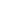 
3) по долговому обязательству, оформленному в китайских юанях, - от Шанхайской межбанковской ставки предложения (SHIBOR) в китайских юанях, увеличенной на 4 процентных пункта, до ставки SHIBOR в китайских юанях, увеличенной на 7 процентных пунктов (от 0 процентов до ставки SHIBOR в китайских юанях, увеличенной на 7 процентных пунктов, на период с 1 января 2020 года по 31 декабря 2023 года);
4) по долговому обязательству, оформленному в фунтах стерлингов, - от ставки SONIA в фунтах стерлингов, увеличенной на 4 процентных пункта, до ставки SONIA в фунтах стерлингов, увеличенной на 7 процентных пунктов (от 0 процентов до ставки SONIA в фунтах стерлингов, увеличенной на 7 процентных пунктов, на период с 1 января 2020 года по 31 декабря 2023 года);
5) по долговому обязательству, оформленному в швейцарских франках или японских йенах, - от ставки SARON в швейцарских франках или TONAR в японских йенах, увеличенной на 2 процентных пункта, до ставки SARON в швейцарских франках или TONAR в японских йенах, увеличенной на 5 процентных пунктов (от 0 процентов до ставки SARON в швейцарских франках или TONAR в японских йенах, увеличенной на 5 процентных пунктов, на период с 1 января 2020 года по 31 декабря 2023 года);
6) по долговому обязательству, оформленному в иных валютах, не указанных в подпунктах 1 - 5 настоящего пункта, - от ставки SOFR в долларах США, увеличенной на 4 процентных пункта, до ставки SOFR в долларах США, увеличенной на 7 процентных пунктов (от 0 процентов до ставки SOFR в долларах США, увеличенной на 7 процентных пунктов, на период с 1 января 2020 года по 31 декабря 2023 года).
1.3. В целях применения пункта 1.2 настоящей статьи:
1) в отношении долговых обязательств, по которым ставка является фиксированной и не изменяется в течение всего срока действия долгового обязательства, под ключевой ставкой Центрального банка Российской Федерации (ставкой 
STR, ставкой SHIBOR, ставкой SONIA, ставкой SARON, ставкой TONAR, ставкой SOFR) понимается соответствующая ставка, действовавшая на дату привлечения денежных средств или иного имущества в виде долгового обязательства;
2) в отношении долговых обязательств, не указанных в подпункте 1 настоящего пункта, под ключевой ставкой Центрального банка Российской Федерации (ставкой 
STR, ставкой SHIBOR, ставкой SONIA, ставкой SARON, ставкой TONAR, ставкой SOFR) понимается соответствующая ставка, действующая на дату признания доходов (расходов) в виде процентов в соответствии с настоящей главой;
3) в отношении интервалов предельных значений процентных ставок по долговым обязательствам, установленным подпунктом 3 пункта 1.2 настоящей статьи, принимается ставка SHIBOR на срок, в наибольшей степени соответствующий сроку долгового обязательства, указанного в пункте 1.1 настоящей статьи;
4) в отношении интервалов предельных значений процентных ставок по долговым обязательствам, установленным подпунктами 2, 4 - 6 пункта 1.2 настоящей статьи, принимается ставка 
STR (ставка SONIA, ставка SARON, ставка TONAR, ставка SOFR), опубликованная на начало рабочего дня.
2. В целях настоящей статьи контролируемой задолженностью признается непогашенная задолженность налогоплательщика - российской организации по следующим долговым обязательствам этого налогоплательщика (если иное не предусмотрено настоящей статьей):
1) по долговому обязательству перед иностранным лицом, являющимся взаимозависимым лицом налогоплательщика - российской организации в соответствии с подпунктом 1, 2 или 9 пункта 2 статьи 105.1 настоящего Кодекса, если такое иностранное лицо прямо или косвенно участвует в налогоплательщике - российской организации, указанной в абзаце первом настоящего пункта;
2) по долговому обязательству перед лицом, признаваемым в соответствии с подпунктом 1, 2, 3 или 9 пункта 2 статьи 105.1 настоящего Кодекса взаимозависимым лицом иностранного лица, указанного в подпункте 1 настоящего пункта, если иное не предусмотрено пунктом 8 настоящей статьи;
3) по долговому обязательству, по которому иностранное лицо, указанное в подпункте 1 настоящего пункта, и (или) его взаимозависимое лицо, указанное в подпункте 2 настоящего пункта, выступают поручителем, гарантом или иным образом обязуются обеспечить исполнение этого долгового обязательства налогоплательщика - российской организации, если иное не предусмотрено пунктом 9 настоящей статьи.
3. В случае, если размер контролируемой задолженности налогоплательщика более чем в 3 раза (для банков и организаций, занимающихся лизинговой деятельностью, - более чем в 12,5 раза) превышает разницу между суммой активов и величиной обязательств этого налогоплательщика (далее в настоящей статье - собственный капитал) на последнее число отчетного (налогового) периода, при определении предельного размера процентов, подлежащих включению в состав расходов этого налогоплательщика, применяются правила, установленные пунктами 4 - 6 настоящей статьи. При определении размера контролируемой задолженности налогоплательщика в целях настоящей статьи учитываются суммы контролируемой задолженности, возникшей по всем обязательствам этого налогоплательщика, указанным в пункте 2 настоящей статьи, в совокупности.
В целях настоящей статьи организацией, занимающейся лизинговой деятельностью, признается организация, у которой в отчетном (налоговом) периоде, на последнее число которого определяется предельный размер процентов, подлежащих включению в состав расходов, доходы от осуществления лизинговой деятельности, учитываемые при определении налоговой базы в соответствии с настоящей главой, составляют не менее 90 процентов всех доходов, учитываемых при определении налоговой базы в соответствии с настоящей главой за указанный отчетный (налоговый) период.
4. Предельный размер процентов, подлежащих включению в состав расходов, по контролируемой задолженности исчисляется налогоплательщиком на последнее число каждого отчетного (налогового) периода путем деления суммы процентов, начисленных этим налогоплательщиком в каждом отчетном (налоговом) периоде по контролируемой задолженности, на коэффициент капитализации, рассчитываемый на последнюю отчетную дату соответствующего отчетного (налогового) периода. При этом в случае изменения коэффициента капитализации в последующем отчетном периоде или по итогам налогового периода по сравнению с предыдущими отчетными периодами предельный размер процентов, подлежащих включению в состав расходов, по контролируемой задолженности за предыдущий отчетный период изменению не подлежит.
Коэффициент капитализации в целях настоящей статьи определяется путем деления величины соответствующей непогашенной контролируемой задолженности на величину собственного капитала, соответствующего доле участия взаимозависимого иностранного лица, указанного в подпункте 1 пункта 2 настоящей статьи, в российской организации, и деления полученного результата на 3 (для банков и организаций, занимающихся лизинговой деятельностью, - на 12,5).
При определении величины собственного капитала не учитываются суммы долговых обязательств в виде задолженности по налогам и сборам, включая текущую задолженность по уплате налогов и сборов, суммы отсрочек, рассрочек и инвестиционного налогового кредита.
5. В состав расходов включаются проценты по контролируемой задолженности в размере, не превышающем предельного размера процентов, подлежащих включению в состав расходов, исчисленного в соответствии с пунктом 4 настоящей статьи, но не более фактически начисленных процентов.
При этом правила, установленные пунктом 4 настоящей статьи, не применяются в отношении процентов по заемным средствам, если непогашенная задолженность по соответствующему долговому обязательству не является контролируемой.
6. Положительная разница между начисленными процентами и предельными процентами, исчисленными в соответствии с пунктом 4 настоящей статьи, приравнивается в целях налогообложения к дивидендам, уплаченным иностранному лицу, указанному в подпункте 1 пункта 2 настоящей статьи, и облагается налогом в соответствии с абзацем вторым пункта 3 статьи 224 или пунктом 3 статьи 284 настоящего Кодекса.
7. Непогашенная задолженность по долговому обязательству не признается для налогоплательщика - российской организации контролируемой задолженностью, если исчисление и удержание суммы налога с процентных доходов иностранной организации, выплачиваемых по такому долговому обязательству, не производятся налоговым агентом в соответствии с подпунктом 8 пункта 2 статьи 310 настоящего Кодекса.
7.1. Непогашенная задолженность по долговому обязательству не признается для налогоплательщика - российской организации контролируемой задолженностью при одновременном выполнении следующих условий:
денежные средства, составляющие указанную непогашенную задолженность, направлены исключительно на финансирование инвестиционного проекта, реализуемого налогоплательщиком на территории Российской Федерации;
условия договора, в соответствии с которым возникло указанное в настоящем пункте долговое обязательство, предусматривают начало погашения суммы непогашенной задолженности по такому долговому обязательству не ранее чем через пять лет после его возникновения;
совокупная доля прямого и косвенного участия взаимозависимого иностранного лица, указанного в подпункте 1 пункта 2 настоящей статьи, в российской организации не превышает 35 процентов;
местом регистрации (местом налогового резидентства) лица, перед которым возникло долговое обязательство, является иностранное государство, с которым заключен договор (соглашение, конвенция) об избежании двойного налогообложения.
Для целей настоящего пункта инвестиционным проектом признается создание на территории Российской Федерации нового производственного комплекса для производства товаров и (или) оказания услуг. Производственный комплекс признается новым, если он введен в эксплуатацию после 1 января 2019 года и ранее в эксплуатации не был.
В случае невыполнения одного из условий, установленных настоящим пунктом, к непогашенной задолженности по указанному в настоящем пункте долговому обязательству применяются положения настоящей статьи без учета положений настоящего пункта с даты возникновения соответствующего долгового обязательства.
8. Непогашенная задолженность, указанная в подпункте 2 пункта 2 настоящей статьи, не признается для налогоплательщика - российской организации контролируемой задолженностью при одновременном выполнении следующих условий (с учетом особенностей, установленных пунктом 11 настоящей статьи):
1) долговое обязательство возникло перед российской организацией или физическом лицом, являющимися в соответствии с настоящим Кодексом налоговыми резидентами Российской Федерации в течение всего отчетного (налогового) периода и признаваемыми взаимозависимыми лицами иностранного лица, указанного в подпункте 1 пункта 2 настоящей статьи, на основании подпункта 1, 2, 3 или 9 пункта 2 статьи 105.1 настоящего Кодекса;
2) российская организация или физическое лицо, перед которыми возникло долговое обязательство, в течение отчетного (налогового) периода не имеет непогашенной задолженности по сопоставимым долговым обязательствам перед иностранным лицом, указанным в подпунктах 1 и (или) 2 пункта 2 настоящей статьи.
9. Непогашенная задолженность, указанная в подпункте 3 пункта 2 настоящей статьи, не признается для налогоплательщика - российской организации контролируемой задолженностью при одновременном выполнении следующих условий:
1) долговое обязательство возникло перед организацией, являющейся банком (включая организации, признаваемые банками в соответствии с законодательством иностранных государств), международной финансовой организацией, созданной в соответствии с международным договором Российской Федерации, или банком развития - государственной корпорацией, не признаваемыми взаимозависимыми лицами как с налогоплательщиком - российской организацией, так и с лицами, выступающими поручителем, гарантом или иным образом обязующимися исполнить долговое обязательство налогоплательщика;
2) с момента возникновения долгового обязательства налогоплательщика не происходило прекращения (исполнения) указанного долгового обязательства как в части суммы основного долга, так и в части уплаты процентов иностранным лицом, указанным в подпункте 1 пункта 2 настоящей статьи, и (или) его взаимозависимым лицом, указанным в подпункте 2 пункта 2 настоящей статьи, выступающими поручителем, гарантом или иным образом обязующимися обеспечить исполнение указанного долгового обязательства.
10. Непогашенная задолженность по долговому обязательству не признается контролируемой задолженностью по основаниям, установленным пунктами 8 и 9 настоящей статьи, при условии письменного подтверждения выполнения условий, установленных указанными пунктами, предоставленного кредитором по долговому обязательству налогоплательщика - российской организации.
11. Определение сопоставимости долговых обязательств в целях подпункта 2 пункта 8 настоящей статьи производится с учетом следующих особенностей:
1) для определения сопоставимости долговых обязательств учитываются общая сумма этих обязательств и срок, на который они предоставлены;
2) при наличии нескольких долговых обязательств по сделкам, заключенным с иностранным лицом, указанным в подпунктах 1 и (или) 2 пункта 2 настоящей статьи, для определения общей суммы долговых обязательств в целях подпункта 1 настоящего пункта суммы таких обязательств суммируются;
3) если валюта долгового обязательства перед иностранным лицом, указанным в подпунктах 1 и (или) 2 пункта 2 настоящей статьи, отличается от валюты долгового обязательства, с которым производится сопоставление, долговые обязательства приводятся к единой валюте по курсу, установленному Центральным банком Российской Федерации на дату возникновения долгового обязательства перед кредитором;
4) в случае, если срок, на который предоставлено долговое обязательство налогоплательщику - российской организации, не превышает срок, на который возникла непогашенная задолженность по долговому обязательству перед иностранным лицом, указанным в подпунктах 1 и (или) 2 пункта 2 настоящей статьи, такие сроки считаются сопоставимыми.
12. В случае невыполнения условия, установленного подпунктом 2 пункта 8 настоящей статьи, непогашенная задолженность, указанная в подпункте 2 пункта 2 настоящей статьи, признается для налогоплательщика - российской организации контролируемой задолженностью в размере, не превышающем размера непогашенной задолженности по сопоставимому долговому обязательству, указанному в подпункте 2 пункта 8 настоящей статьи.
13. Суд может признать контролируемой задолженностью непогашенную задолженность налогоплательщика - российской организации по долговым обязательствам, не указанным в пункте 2 настоящей статьи, если будет установлено, что конечной целью выплат по таким долговым обязательствам являются выплаты организациям, указанным в подпунктах 1 и 2 пункта 2 настоящей статьи.
Статья 270. Расходы, не учитываемые в целях налогообложения
При определении налоговой базы не учитываются следующие расходы:
1) в виде сумм начисленных налогоплательщиком дивидендов и других сумм прибыли после налогообложения;
2) в виде платежей в целях возмещения ущерба, пеней, штрафов, санкций, перечисляемых в бюджет (в государственные внебюджетные фонды), процентов, подлежащих уплате в бюджет в соответствии со статьей 176.1 настоящего Кодекса, а также штрафов и других санкций, взимаемых государственными организациями, которым законодательством Российской Федерации предоставлено право наложения указанных санкций;
3) в виде взноса в уставный (складочный) капитал, вклада в простое товарищество, в инвестиционное товарищество;
4) в виде суммы налога, а также суммы платежей за выбросы загрязняющих веществ в атмосферный воздух, сбросы загрязняющих веществ в составе сточных вод в водные объекты, осуществляемые с превышением нормативов допустимых сбросов, за размещение отходов производства и потребления с превышением установленных лимитов на их размещение;
5) в виде расходов по приобретению и (или) созданию амортизируемого имущества, а также расходов, осуществленных в случаях достройки, дооборудования, реконструкции, модернизации, технического перевооружения объектов основных средств, за исключением расходов, указанных в пункте 9 статьи 258 и подпункте 48.12 пункта 1 статьи 264 настоящего Кодекса;
5.1) в виде расходов на приобретение, создание, достройку, дооборудование, реконструкцию, модернизацию, техническое перевооружение объектов основных средств, в отношении которых налогоплательщик воспользовался правом на применение инвестиционного налогового вычета в соответствии со статьей 286.1 настоящего Кодекса, если иное не предусмотрено настоящим Кодексом;
5.2) в виде расходов на приобретение, сооружение, изготовление, доставку объектов основных средств и доведение таких объектов до состояния, пригодного для использования, в отношении которых налогоплательщик воспользовался правом на применение налогового вычета в соответствии со статьей 343.6 настоящего Кодекса, и в виде расходов по договорам технологического присоединения, договорам инвестирования и иным аналогичным договорам, в отношении которых налогоплательщик воспользовался правом на применение налогового вычета в соответствии со статьей 343.6 настоящего Кодекса;
6) в виде взносов на добровольное страхование, кроме взносов, указанных в статьях 255, 263 и 291 настоящего Кодекса;
7) в виде взносов на негосударственное пенсионное обеспечение, кроме взносов, указанных в статье 255 настоящего Кодекса;
8) в виде процентов, начисленных налогоплательщиком-заемщиком кредитору сверх сумм, признаваемых расходами в целях налогообложения в соответствии со статьей 269 настоящего Кодекса;
9) в виде имущества (включая денежные средства), переданного комиссионером, агентом и (или) иным поверенным в связи с исполнением обязательств по договору комиссии, агентскому договору или иному аналогичному договору, а также в счет оплаты затрат, произведенной комиссионером, агентом и (или) иным поверенным за комитента, принципала и (или) иного доверителя, если такие затраты не подлежат включению в состав расходов комиссионера, агента и (или) иного поверенного в соответствии с условиями заключенных договоров;
10) в виде сумм отчислений в резерв под обесценение вложений в ценные бумаги, создаваемые организациями в соответствии с законодательством Российской Федерации, за исключением сумм отчислений в резервы под обесценение ценных бумаг, производимых профессиональными участниками рынка ценных бумаг в соответствии со статьей 300 настоящего Кодекса;
11) в виде гарантийных взносов, перечисляемых в специальные фонды, создаваемые в соответствии с требованиями законодательства Российской Федерации, предназначенные для снижения рисков неисполнения обязательств по сделкам при осуществлении клиринговой деятельности или деятельности по организации торговли на рынке ценных бумаг;
11.1) в виде расходов, понесенных за счет средств компенсационных фондов, создаваемых в соответствии с требованиями законодательства Российской Федерации и предназначенных для возмещения убытков, причиненных в результате несостоятельности (банкротства) форекс-дилеров;
11.2) в виде имущества, внесенного в имущественный пул клиринговой организации, а также в виде клиринговых сертификатов участия, предъявленных к погашению клиринговой организации, выдавшей такие сертификаты, в соответствии с Федеральным законом от 7 февраля 2011 года N 7-ФЗ "О клиринге и клиринговой деятельности";
12) в виде средств или иного имущества, которые переданы по договорам кредита или займа (иных аналогичных средств или иного имущества независимо от формы оформления заимствований, включая долговые ценные бумаги), а также в виде средств или иного имущества, которые направлены в погашение таких заимствований;
13) в виде сумм убытков по объектам обслуживающих производств и хозяйств, включая объекты жилищно-коммунальной и социально-культурной сферы в части, превышающей предельный размер, определяемый в соответствии со статьей 275.1 настоящего Кодекса;
14) в виде имущества, работ, услуг, имущественных прав, переданных в порядке предварительной оплаты налогоплательщиками, определяющими доходы и расходы по методу начисления;
15) в виде сумм добровольных членских взносов (включая вступительные взносы) в общественные организации, сумм добровольных взносов участников союзов, ассоциаций, организаций (объединений) на содержание указанных союзов, ассоциаций, организаций (объединений);
16) в виде стоимости безвозмездно переданного имущества (работ, услуг, имущественных прав) и расходов, связанных с такой передачей, если иное не предусмотрено настоящей главой;
16.1) в виде сумм начисленной амортизации по основным средствам, передаваемым налогоплательщиком в безвозмездное пользование, за исключением передаваемых (предоставляемых) в безвозмездное пользование в случаях, если такая обязанность налогоплательщика установлена законодательством Российской Федерации;
17) в виде стоимости имущества, переданного в рамках целевого финансирования в соответствии с подпунктом 14 пункта 1 статьи 251 настоящего Кодекса;
18) в виде отрицательной разницы, образовавшейся в результате переоценки драгоценных камней при изменении в установленном порядке прейскурантов цен;
19) в виде сумм налогов, предъявленных в соответствии с настоящим Кодексом налогоплательщиком покупателю (приобретателю) товаров (работ, услуг, имущественных прав), если иное не предусмотрено настоящим Кодексом, а также сумм торгового сбора;
20) в виде средств, перечисляемых профсоюзным организациям;
21) в виде расходов на любые виды вознаграждений, предоставляемых руководству или работникам помимо вознаграждений, выплачиваемых на основании трудовых договоров (контрактов);
22) в виде премий, выплачиваемых работникам за счет средств специального назначения или целевых поступлений;
23) в виде сумм материальной помощи работникам;
24) на оплату дополнительно предоставляемых по коллективному договору (сверх предусмотренных действующим законодательством) отпусков работникам, в том числе женщинам, воспитывающим детей;
25) в виде надбавок к пенсиям, единовременных пособий уходящим на пенсию ветеранам труда, доходов (дивидендов, процентов) по акциям или вкладам трудового коллектива организации, компенсационных начислений в связи с повышением цен, производимых сверх размеров индексации доходов по решениям Правительства Российской Федерации, компенсаций удорожания стоимости питания в столовых, буфетах или профилакториях либо предоставления его по льготным ценам или бесплатно (за исключением специального питания для отдельных категорий работников в случаях, предусмотренных действующим законодательством, и за исключением случаев, когда бесплатное или льготное питание предусмотрено трудовыми договорами (контрактами) и (или) коллективными договорами;
26) на оплату проезда к месту работы и обратно транспортом общего пользования, специальными маршрутами, ведомственным транспортом, за исключением сумм, подлежащих включению в состав расходов на производство и реализацию товаров (работ, услуг) в силу технологических особенностей производства, и за исключением случаев, когда расходы на оплату проезда к месту работы и обратно предусмотрены трудовыми договорами (контрактами) и (или) коллективными договорами;
27) на оплату ценовых разниц при реализации по льготным ценам (тарифам) (ниже рыночных цен) товаров (работ, услуг) работникам;
28) на оплату ценовых разниц при реализации по льготным ценам продукции подсобных хозяйств для организации общественного питания;
29) на оплату путевок на лечение или отдых, экскурсий или путешествий, если иное не предусмотрено пунктом 24.2 части второй статьи 255 настоящего Кодекса, занятий в спортивных секциях, кружках или клубах, посещений культурно-зрелищных или физкультурных (спортивных) мероприятий, подписки, не относящейся к подписке на нормативно-техническую и иную используемую в производственных целях литературу, и на оплату товаров для личного потребления работников, а также другие аналогичные расходы, произведенные в пользу работников;
30) исключен. - Федеральный закон от 29.05.2002 N 57-ФЗ;
30) в виде расходов налогоплательщиков-организаций государственного запаса специального (радиоактивного) сырья и делящихся материалов Российской Федерации по операциям с материальными ценностями государственного запаса специального (радиоактивного) сырья и делящихся материалов, связанные с восстановлением и содержанием указанного запаса;
31) в виде стоимости переданных налогоплательщиком - эмитентом акций, распределяемых между акционерами по решению общего собрания акционеров пропорционально количеству принадлежащих им акций, либо разница между номинальной стоимостью новых акций, переданных взамен первоначальных, и номинальной стоимостью первоначальных акций акционера при распределении между акционерами акций при увеличении уставного капитала эмитента;
32) в виде имущества или имущественных прав, переданных в качестве задатка, залога;
33) в виде сумм налогов, начисленных в бюджеты различных уровней в случае, если такие налоги ранее были включены налогоплательщиком в состав расходов, при списании кредиторской задолженности налогоплательщика по этим налогам в соответствии с подпунктом 21 пункта 1 статьи 251 настоящего Кодекса;
34) в виде сумм целевых отчислений, произведенных налогоплательщиком на цели, указанные в пункте 2 статьи 251 настоящего Кодекса, за исключением целевых отчислений, произведенных в соответствии с подпунктами 19.5 и 19.6 пункта 1 статьи 265 настоящего Кодекса;
36) исключен. - Федеральный закон от 29.05.2002 N 57-ФЗ;
35) утратил силу с 1 января 2011 года. - Федеральный закон от 27.07.2010 N 229-ФЗ;
36) утратил силу с 1 января 2008 года. - Федеральный закон от 24.07.2007 N 216-ФЗ;
37) в виде сумм выплаченных подъемных сверх норм, установленных законодательством Российской Федерации;
38) на компенсацию за использование для служебных поездок личных легковых автомобилей и мотоциклов сверх норм таких расходов, установленных Правительством Российской Федерации;
39) в виде платы государственному и (или) частному нотариусу за нотариальное оформление сверх тарифов, утвержденных в установленном порядке;
40) в виде взносов, вкладов и иных обязательных платежей, уплачиваемых некоммерческим организациям и международным организациям, кроме указанных в подпунктах 29 и 30 пункта 1 статьи 264 настоящего Кодекса;
41) на замену бракованных, утративших товарный вид и недостающих экземпляров периодических печатных изданий, а также потери в виде стоимости утратившей товарный вид, бракованной и нереализованной продукции средств массовой информации и книжной продукции, помимо расходов и потерь, указанных в подпунктах 43 и 44 пункта 1 статьи 264 настоящего Кодекса;
42) в виде представительских расходов в части, превышающей их размеры, предусмотренные пунктом 2 статьи 264 настоящего Кодекса;
43) в виде расходов, предусмотренных абзацем пятым пункта 3 статьи 264 настоящего Кодекса;
44) на приобретение (изготовление) призов, вручаемых победителям розыгрышей таких призов во время проведения массовых рекламных кампаний, а также на иные виды рекламы, не предусмотренные абзацами вторым - четвертым пункта 4 статьи 264 настоящего Кодекса, сверх установленных абзацем пятым пункта 4 статьи 264 настоящего Кодекса предельных норм;
45) в виде сумм отчислений на формирование фондов поддержки научной, научно-технической и инновационной деятельности, созданных в соответствии с Федеральным законом "О науке и государственной научно-технической политике", сверх сумм отчислений, предусмотренных подпунктом 6 пункта 2 статьи 262 настоящего Кодекса;
46) отрицательная разница, полученная от переоценки ценных бумаг по рыночной стоимости;
47) в виде расходов учредителя доверительного управления, связанных с исполнением договора доверительного управления, если договором доверительного управления предусмотрено, что выгодоприобретателем не является учредитель;
48) в виде расходов, осуществляемых религиозными организациями в связи с совершением религиозных обрядов и церемоний, а также в связи с реализацией религиозной литературы и предметов религиозного назначения;
48.1) в виде средств, переданных медицинским организациям для оплаты медицинской помощи застрахованным лицам в соответствии с договором на оказание и оплату медицинской помощи по обязательному медицинскому страхованию, заключенным в соответствии с законодательством Российской Федерации об обязательном медицинском страховании;
48.2) в виде необходимых расходов управляющей компании, осуществляющей доверительное управление средствами пенсионных накоплений, непосредственно связанных с инвестированием средств пенсионных накоплений, осуществляемых за счет средств пенсионных накоплений и установленных договором доверительного управления средствами пенсионных накоплений;
48.3) в виде сумм, которые направлены организациями, выступающими в качестве страховщиков по обязательному пенсионному страхованию, на пополнение средств пенсионных накоплений, формируемых в соответствии с законодательством Российской Федерации, и которые отражены на пенсионных счетах накопительной пенсии;
48.4) в виде средств пенсионных накоплений, формируемых в соответствии с законодательством Российской Федерации, передаваемых в соответствии с законодательством Российской Федерации негосударственными пенсионными фондами в Пенсионный фонд Российской Федерации и (или) другой негосударственный пенсионный фонд, которые выступают в качестве страховщика по обязательному пенсионному страхованию;
48.5) расходы судовладельцев, связанные с получением доходов, указанных в подпунктах 33 и (или) 33.2 пункта 1 статьи 251 настоящего Кодекса;
48.6) расходы банка развития - государственной корпорации;
48.7) утратил силу с 1 января 2017 года. - Федеральный закон от 01.12.2007 N 310-ФЗ;
48.8) в виде сумм вознаграждений и иных выплат, осуществляемых членам совета директоров;
48.9) расходы осуществляющей функции по предоставлению финансовой поддержки на проведение капитального ремонта многоквартирных домов, переселение граждан из аварийного жилищного фонда и модернизацию систем коммунальной инфраструктуры в соответствии с Федеральным законом "О Фонде содействия реформированию жилищно-коммунального хозяйства" некоммерческой организации, понесенные в связи с размещением (инвестированием) временно свободных денежных средств;
48.10) в виде выплат потерпевшему, осуществленных в порядке прямого возмещения убытков в соответствии с законодательством Российской Федерации об обязательном страховании гражданской ответственности владельцев транспортных средств страховщиком, который застраховал гражданскую ответственность потерпевшего;
48.11) расходы казенных учреждений в связи с исполнением государственных (муниципальных) функций, в том числе с оказанием государственных (муниципальных) услуг (выполнением работ);
48.12) утратил силу с 1 января 2017 года. - Федеральный закон от 30.07.2010 N 242-ФЗ;
48.13) расходы, связанные с обеспечением безопасных условий и охраны труда при добыче угля, осуществленные (понесенные) налогоплательщиком и принятые им к вычету в соответствии со статьей 343.1 настоящего Кодекса, за исключением расходов, предусмотренных пунктом 5 статьи 325.1 настоящего Кодекса;
48.14) в виде денежных средств, переданных участником консолидированной группы налогоплательщиков ответственному участнику этой группы для уплаты налога (авансовых платежей, пеней, штрафов) в порядке, установленном настоящим Кодексом для консолидированной группы налогоплательщиков, а также денежных средств, переданных ответственным участником консолидированной группы налогоплательщиков участнику этой группы в связи с уточнением сумм налога (авансовых платежей, пеней, штрафов), подлежащих уплате по этой консолидированной группе налогоплательщиков;
48.15) понесенные объединением туроператоров в сфере выездного туризма за счет средств резервного фонда объединения туроператоров в сфере выездного туризма и фондов персональной ответственности туроператоров в сфере выездного туризма, созданных в соответствии с Федеральным законом от 24 ноября 1996 года N 132-ФЗ "Об основах туристской деятельности в Российской Федерации";
48.16) понесенные Организационным комитетом "Россия-2018", дочерними организациями Организационного комитета "Россия-2018", Российским футбольным союзом, локальной организационной структурой, производителями медиаинформации FIFA, поставщиками товаров (работ, услуг) FIFA, коммерческими партнерами UEFA, поставщиками товаров (работ, услуг) UEFA и вещателями UEFA, определенными Федеральным законом "О подготовке и проведении в Российской Федерации чемпионата мира по футболу FIFA 2018 года, Кубка конфедераций FIFA 2017 года, чемпионата Европы по футболу UEFA 2020 года и внесении изменений в отдельные законодательные акты Российской Федерации" и являющимися российскими организациями, в связи с осуществлением мероприятий, предусмотренных указанным Федеральным законом;
48.17) понесенные за счет средств сборов за аэронавигационное обслуживание полетов воздушных судов в воздушном пространстве Российской Федерации и (или) за счет средств, полученных из федерального бюджета в качестве компенсации расходов за аэронавигационное обслуживание полетов воздушных судов государственной авиации, освобожденных в соответствии с законодательством Российской Федерации от платы за аэронавигационное обслуживание;
48.18) понесенные автономной некоммерческой организацией, созданной в соответствии с Федеральным законом "О защите интересов физических лиц, имеющих вклады в банках и обособленных структурных подразделениях банков, зарегистрированных и (или) действующих на территории Республики Крым и на территории города федерального значения Севастополя";
48.19) в виде стоимости исключительных прав на изобретения, полезные модели, промышленные образцы, программы для электронных вычислительных машин, базы данных, топологии интегральных микросхем, секреты производства (ноу-хау), если эти права ранее получены налогоплательщиком, являвшимся исполнителем государственного контракта, в ходе реализации которого созданы соответствующие результаты интеллектуальной деятельности, от государственного заказчика по договору о безвозмездном отчуждении;
48.20) в виде сумм перечисляемых в федеральный бюджет доходов, указанных в подпункте 52 пункта 1 статьи 251 настоящего Кодекса;
48.21) утратил силу с 1 января 2019 года. - Федеральный закон от 03.07.2016 N 249-ФЗ (ред. 30.09.2017);
48.22) в виде стоимости акций (долей), доходы от реализации которых не учитываются при определении налоговой базы в соответствии с подпунктами 54 и 57 пункта 1 статьи 251 настоящего Кодекса;
48.23) в виде расходов, осуществленных за счет средств, указанных в подпункте 56 пункта 1 статьи 251 настоящего Кодекса;
48.24) направленные на восполнение объема средств пенсионных резервов или средств пенсионных накоплений на величину уменьшения средств или величину недополученного дохода негосударственного пенсионного фонда за счет собственных средств согласно пункту 15 статьи 25 Федерального закона от 7 мая 1998 года N 75-ФЗ "О негосударственных пенсионных фондах";
48.25) в виде расходов, связанных с выполнением функций агента Российской Федерации в соответствии с Федеральным законом от 24 июля 2008 года N 161-ФЗ "О содействии развитию жилищного строительства" и подлежащих компенсации за счет доходов, указанных в подпункте 59 пункта 1 статьи 251 настоящего Кодекса;
48.26) расходы, осуществленные за счет субсидий, указанных в подпункте 60 пункта 1 статьи 251 настоящего Кодекса;
48.27) в виде расходов на научные исследования и (или) опытно-конструкторские разработки, в отношении которых налогоплательщик воспользовался правом на применение инвестиционного налогового вычета в соответствии со статьей 286.1 настоящего Кодекса;
49) иные расходы, не соответствующие критериям, указанным в пункте 1 статьи 252 настоящего Кодекса.
Статья 271. Порядок признания доходов при методе начисления
1. В целях настоящей главы доходы признаются в том отчетном (налоговом) периоде, в котором они имели место, независимо от фактического поступления денежных средств, иного имущества (работ, услуг) и (или) имущественных прав (метод начисления), если иное не предусмотрено пунктом 1.1 настоящей статьи.
1.1. Налогоплательщики, указанные в подпункте 1 пункта 1 статьи 275.2 настоящего Кодекса, признают доходы от осуществления деятельности, связанной с добычей углеводородного сырья на новом морском месторождении углеводородного сырья, в том налоговом (отчетном) периоде, в котором они имели место, независимо от времени фактического поступления денежных средств, иного имущества (работ, услуг) и (или) имущественных прав (метод начисления), но не ранее даты выделения на участке недр нового морского месторождения углеводородного сырья либо в случаях, предусмотренных пунктом 8 статьи 261 настоящего Кодекса, даты принятия налогоплательщиком решения о завершении работ (их части) по освоению природных ресурсов на указанном участке недр или о полном прекращении работ на участке недр в связи с экономической нецелесообразностью, геологической бесперспективностью или по иным причинам.
Если на участке недр выделено более одного нового морского месторождения углеводородного сырья, сумма доходов до даты выделения на участке недр новых морских месторождений углеводородного сырья, относящихся к деятельности, связанной с добычей углеводородного сырья на новом морском месторождении углеводородного сырья, осуществляемой на каждом новом месторождении на этом участке недр, определяется с учетом положений пункта 3 статьи 299.3 настоящего Кодекса.
Указанные в настоящем пункте доходы, выраженные в иностранной валюте, для целей налогообложения пересчитываются в рубли по официальному курсу, установленному Центральным банком Российской Федерации на даты, соответствующие датам признания аналогичных видов доходов в соответствии с пунктами 3 - 6 настоящей статьи, без учета положений абзаца первого настоящего пункта.
2. По доходам, относящимся к нескольким отчетным (налоговым) периодам, и в случае, если связь между доходами и расходами не может быть определена четко или определяется косвенным путем, доходы распределяются налогоплательщиком самостоятельно, с учетом принципа равномерности признания доходов и расходов.
По производствам с длительным (более одного налогового периода) технологическим циклом в случае, если условиями заключенных договоров не предусмотрена поэтапная сдача работ (услуг), доход от реализации указанных работ (услуг) распределяется налогоплательщиком самостоятельно в соответствии с принципом формирования расходов по указанным работам (услугам).
3. Для доходов от реализации, если иное не предусмотрено настоящей главой, датой получения дохода признается дата реализации товаров (работ, услуг, имущественных прав), определяемой в соответствии с пунктом 1 статьи 39 настоящего Кодекса, независимо от фактического поступления денежных средств (иного имущества (работ, услуг) и (или) имущественных прав) в их оплату. При реализации товаров (работ, услуг) по договору комиссии (агентскому договору) налогоплательщиком-комитентом (принципалом) датой получения дохода от реализации признается дата реализации принадлежащего комитенту (принципалу) имущества (имущественных прав), указанная в извещении комиссионера (агента) о реализации и (или) в отчете комиссионера (агента).
Датой реализации недвижимого имущества признается дата передачи недвижимого имущества приобретателю этого имущества по передаточному акту или иному документу о передаче недвижимого имущества.
Датой реализации принадлежащих налогоплательщику ценных бумаг также признается:
дата прекращения обязательств по передаче ценных бумаг зачетом встречных однородных требований;
дата фактического получения налогоплательщиком сумм частичного погашения номинальной стоимости ценной бумаги в период ее обращения, предусмотренного условиями выпуска.
В целях настоящей главы однородными признаются требования по передаче имеющих одинаковый объем прав ценных бумаг одного эмитента, одного вида, одной категории (типа) или одного паевого инвестиционного фонда (для инвестиционных паев паевых инвестиционных фондов).
При этом зачет встречных однородных требований должен подтверждаться документами в соответствии с законодательством Российской Федерации о прекращении обязательств по передаче (принятию) ценных бумаг, в том числе отчетами клиринговой организации, лиц, осуществляющих брокерскую деятельность, или управляющих, которые в соответствии с законодательством Российской Федерации оказывают налогоплательщику клиринговые, брокерские услуги или осуществляют доверительное управление в интересах налогоплательщика.
4. Для внереализационных доходов датой получения дохода признается:
1) дата подписания сторонами акта приема-передачи имущества (приемки-сдачи работ, услуг) - для доходов:
абзац исключен. - Федеральный закон от 29.05.2002 N 57-ФЗ;
в виде безвозмездно полученного имущества (работ, услуг);
по иным аналогичным доходам;
2) дата поступления денежных средств на расчетный счет (в кассу) налогоплательщика - для доходов:
в виде дивидендов от долевого участия в деятельности других организаций;
в виде безвозмездно полученных денежных средств;
в виде сумм возврата ранее уплаченных некоммерческим организациям взносов, которые были включены в состав расходов;
в виде процентов, начисляемых на сумму требований конкурсного кредитора в соответствии с законодательством о несостоятельности (банкротстве);
в виде иных аналогичных доходов;
2.1) дата получения недвижимого имущества по передаточному акту или иному документу о передаче (подтверждающему передачу) недвижимого имущества, дата перехода права собственности на иное имущество (в том числе ценные бумаги) - для доходов в виде дивидендов, полученных в неденежной форме;
3) дата осуществления расчетов в соответствии с условиями заключенных договоров или предъявления налогоплательщику документов, служащих основанием для произведения расчетов, либо последний день отчетного (налогового) периода - для доходов:
от сдачи имущества в аренду;
в виде лицензионных платежей (включая роялти) за пользование объектами интеллектуальной собственности;
в виде иных аналогичных доходов;
4) дата признания должником либо дата вступления в законную силу решения суда - по доходам в виде штрафов, пеней и (или) иных санкций за нарушение договорных или долговых обязательств, а также в виде сумм возмещения убытков (ущерба), если иное не предусмотрено подпунктом 15 настоящего пункта;
5) последний день отчетного (налогового) периода - по доходам:
в виде сумм восстановленных резервов и иным аналогичным доходам;
в виде распределенного в пользу налогоплательщика при его участии в простом товариществе дохода;
по доходам от доверительного управления имуществом;
по иным аналогичным доходам;
6) дата выявления дохода (получения и (или) обнаружения документов, подтверждающих наличие дохода) - по доходам прошлых лет;
7) дата перехода права собственности на иностранную валюту и драгоценные металлы при совершении операций с иностранной валютой и драгоценными металлами (в том числе по обезличенным металлическим счетам), а также последнее число текущего месяца - по доходам в виде положительной курсовой разницы по имуществу и требованиям (обязательствам), стоимость которых выражена в иностранной валюте (за исключением авансов), и положительной переоценки стоимости драгоценных металлов и требований (обязательств), выраженных в драгоценных металлах, осуществляемой в порядке, установленном нормативными актами Центрального банка Российской Федерации, если иное не предусмотрено подпунктом 7.1 настоящего пункта;
7.1) дата прекращения (исполнения) требований (обязательств), выраженных в иностранной валюте, при дооценке (уценке) которых возникает положительная курсовая разница, - по доходам в виде положительной курсовой разницы, возникшей в налоговых (отчетных) периодах 2022 - 2024 годов по требованиям (обязательствам), в том числе по требованиям по договору банковского вклада (депозита), стоимость которых выражена в иностранной валюте (за исключением авансов);
7) исключен. - Федеральный закон от 29.05.2002 N 57-ФЗ;
8) дата составления акта ликвидации амортизируемого имущества, оформленного в соответствии с требованиями к бухгалтерскому учету, - по доходам в виде полученных материалов или иного имущества при ликвидации выводимого из эксплуатации амортизируемого имущества;
9) дата, когда получатель имущества (в том числе денежных средств) фактически использовал указанное имущество (в том числе денежные средства) не по целевому назначению либо нарушил условия, на которых они предоставлялись, - для доходов в виде имущества (в том числе денежных средств), указанных в пунктах 14, 15 статьи 250 настоящего Кодекса;
10) дата перехода права собственности на иностранную валюту для доходов от продажи (покупки) иностранной валюты;
11) датой получения дохода в виде денежного эквивалента имущества, переданного на пополнение целевого капитала некоммерческой организации в установленном Федеральным законом от 30 декабря 2006 года N 275-ФЗ "О порядке формирования и использования целевого капитала некоммерческих организаций" порядке и возвращенного жертвователю или его правопреемникам, признается дата зачисления денежных средств на расчетный счет налогоплательщика;
12) датой получения дохода в виде прибыли контролируемой иностранной компании признается 31 декабря календарного года, следующего за налоговым периодом, на который приходится дата окончания периода, за который в соответствии с личным законом такой компании составляется финансовая отчетность за финансовый год, а в случае отсутствия в соответствии с личным законом такой компании обязанности по составлению и представлению финансовой отчетности - 31 декабря календарного года, следующего за налоговым периодом, на который приходится дата окончания календарного года, за который определяется ее прибыль;
13) дата представления в налоговый орган налоговой декларации по акцизам в части операций, указанных в пункте 24 части второй статьи 250 настоящего Кодекса;
14) дата уплаты процентов для доходов в виде процентов по кредитному договору:
предусмотренная кредитным договором, заключенным специализированным застройщиком с уполномоченным банком, на предоставление целевого кредита в соответствии с Федеральным законом от 30 декабря 2004 года N 214-ФЗ "Об участии в долевом строительстве многоквартирных домов и иных объектов недвижимости и о внесении изменений в некоторые законодательные акты Российской Федерации";
установленная при изменении условий кредитного договора в соответствии с Федеральным законом от 3 апреля 2020 года N 106-ФЗ "О внесении изменений в Федеральный закон "О Центральном банке Российской Федерации (Банке России)" и отдельные законодательные акты Российской Федерации в части особенностей изменения условий кредитного договора, договора займа";
предусмотренная кредитным договором, указанным в пункте 62.2 статьи 217 или подпункте 21.4 пункта 1 статьи 251 настоящего Кодекса;
15) дата поступления денежных средств (имущества, имущественных прав) для доходов в виде сумм возмещения убытков или ущерба, признанных должником или подлежащих уплате должником в пользу кредитной организации на основании решения суда, вступившего в законную силу, причиненных действиями (бездействием) лиц, контролирующих кредитную организацию, в отношении которой осуществлены (осуществляются) меры по предупреждению банкротства с участием Центрального банка Российской Федерации или государственной корпорации "Агентство по страхованию вкладов", предусмотренные Федеральным законом от 26 октября 2002 года N 127-ФЗ "О несостоятельности (банкротстве)".
4.1. Средства в виде субсидий, за исключением указанных в статье 251 настоящего Кодекса либо полученных в рамках возмездного договора, признаются в составе внереализационных доходов в следующем порядке:
субсидии, полученные на финансирование расходов, не связанных с приобретением, созданием, реконструкцией, модернизацией, техническим перевооружением амортизируемого имущества, приобретением имущественных прав, учитываются по мере признания расходов, фактически осуществленных за счет этих средств;
субсидии, полученные на финансирование расходов, связанных с приобретением, созданием, реконструкцией, модернизацией, техническим перевооружением амортизируемого имущества, приобретением имущественных прав, учитываются по мере признания расходов, фактически осуществленных за счет этих средств. При реализации, ликвидации или ином выбытии указанного имущества, имущественных прав полученные субсидии, не учтенные в составе доходов, признаются внереализационными доходами на последнюю дату отчетного (налогового) периода, в котором произошли реализация, ликвидация или иное выбытие указанного имущества, имущественных прав;
субсидии, полученные на компенсацию ранее произведенных расходов, не связанных с приобретением, созданием, реконструкцией, модернизацией, техническим перевооружением амортизируемого имущества, приобретением имущественных прав, или недополученных доходов, учитываются единовременно на дату их зачисления;
субсидии, полученные на компенсацию ранее произведенных расходов, связанных с приобретением, созданием, реконструкцией, модернизацией, техническим перевооружением амортизируемого имущества, приобретением имущественных прав, учитываются единовременно на дату их зачисления в сумме, соответствующей сумме начисленной амортизации по ранее произведенным расходам, связанным с приобретением, созданием, реконструкцией, модернизацией, техническим перевооружением амортизируемого имущества, приобретением имущественных прав. Разница между суммой полученных субсидий и суммой, учтенной в составе доходов на дату их зачисления, отражается в составе доходов в порядке, аналогичном порядку, предусмотренному абзацем третьим настоящего пункта.
В случае нарушения условий получения субсидий, предусмотренных настоящим пунктом, суммы полученных субсидий в полном объеме отражаются в составе доходов налогового периода, в котором допущено нарушение.
Денежные средства, полученные от концедента по концессионному соглашению, а также денежные средства, полученные от публичного партнера по соглашению о государственно-частном партнерстве, соглашению о муниципально-частном партнерстве, признаются в порядке, предусмотренном настоящим пунктом для учета субсидий.
4.2 - 4.4. Утратили силу с 1 января 2015 года. - Федеральный закон от 29.12.2014 N 465-ФЗ.
5. При реализации финансовым агентом услуг финансирования под уступку денежного требования, а также реализации новым кредитором, получившим указанное требование, финансовых услуг дата получения дохода определяется как день последующей уступки данного требования или исполнения должником данного требования. При уступке налогоплательщиком - продавцом товара (работ, услуг) права требования долга третьему лицу дата получения уступки права требования определяется как день подписания сторонами акта уступки права требования.
6. По договорам займа или иным аналогичным договорам (включая долговые обязательства, оформленные ценными бумагами), срок действия которых приходится более чем на один отчетный (налоговый) период, в целях настоящей главы доход признается полученным и включается в состав соответствующих доходов на конец каждого месяца соответствующего отчетного (налогового) периода независимо от даты (сроков) его выплаты, предусмотренных договором, за исключением доходов, указанных в подпункте 14 пункта 4 настоящей статьи.
В случае, если договором займа или иным аналогичным договором (включая долговые обязательства, оформленные ценными бумагами) предусмотрено, что исполнение обязательства по такому договору зависит от стоимости (или иного значения) базового актива с начислением в период действия договора фиксированной процентной ставки, доходы, начисленные исходя из этой фиксированной ставки, признаются на последнее число каждого месяца соответствующего отчетного (налогового) периода, а доходы, фактически полученные исходя из сложившейся стоимости (или иного значения) базового актива, признаются на дату исполнения обязательства по этому договору.
В случае прекращения действия договора (погашения долгового обязательства) в течение календарного месяца доход признается полученным и включается в состав соответствующих доходов на дату прекращения действия договора (погашения долгового обязательства).
Положения настоящего пункта не применяются к доходам в виде процентов, начисляемых на сумму требований конкурсного кредитора в соответствии с законодательством о несостоятельности (банкротстве).
Независимо от положений абзацев первого - третьего настоящего пункта доходы в виде процентов, начисленных по договору займа на финансирование зарубежного геолого-разведочного проекта и не признанных для целей налогообложения за период с даты выдачи такого займа по последнее число месяца, на который приходится дата принятия решения по такому зарубежному геолого-разведочному проекту, учитываются для целей налогообложения одним из следующих способов:
в случае прекращения обязательств по договору займа на финансирование зарубежного геолого-разведочного проекта в полном объеме без удовлетворения имущественных требований налогоплательщика в связи с окончанием работ на указанном зарубежном геолого-разведочном проекте и признанием такого проекта экономически нецелесообразным и (или) геологически бесперспективным не учитываются для целей налогообложения;
в случае несоответствия договора займа на финансирование зарубежного геолого-разведочного проекта одному из условий, указанных в пункте 11 статьи 261 настоящего Кодекса, учитываются в полном объеме на 1-е число месяца, следующего за месяцем, в котором такое условие было нарушено;
в иных случаях учитываются равномерно в течение двух лет начиная с месяца, следующего за месяцем, на который приходится дата принятия решения по зарубежному геолого-разведочному проекту.
Датой принятия решения по зарубежному геолого-разведочному проекту признается наиболее ранняя из следующих дат:
дата принятия налогоплательщиком решения об успешности зарубежного геолого-разведочного проекта;
дата прекращения обязательств по договору займа на финансирование зарубежного геолого-разведочного проекта в полном объеме без удовлетворения имущественных требований налогоплательщика в связи с окончанием работ на указанном зарубежном геолого-разведочном проекте и признанием такого проекта экономически нецелесообразным и (или) геологически бесперспективным;
дата прекращения (частичного прекращения) обязательств по договору займа на финансирование зарубежного геолого-разведочного проекта;
дата, на которую в отношении договора займа на финансирование зарубежного геолого-разведочного проекта было нарушено одно из условий, указанных в пункте 11 статьи 261 настоящего Кодекса;
последнее число месяца, в котором истекают семь последовательных календарных лет с даты выдачи займа на финансирование зарубежного геолого-разведочного проекта.
Признание зарубежного геолого-разведочного проекта успешным или экономически нецелесообразным и (или) геологически бесперспективным осуществляется налогоплательщиком самостоятельно в порядке, аналогичном порядку, установленному пунктом 10 статьи 261 настоящего Кодекса в отношении решения, указанного в абзаце пятом пункта 11 статьи 261 настоящего Кодекса.
Доходы в виде процентов, фактически полученные (как в денежной, так и в натуральной форме, в том числе путем зачета встречных требований и обязательств) налогоплательщиком по договору займа на финансирование зарубежного геолого-разведочного проекта в период с даты выдачи такого займа по последнее число месяца, на который приходится дата принятия решения по такому зарубежному геолого-разведочному проекту, признаются на дату их получения, определяемую в порядке, установленном пунктом 2 статьи 273 настоящего Кодекса.
7. Утратил силу. - Федеральный закон от 20.04.2014 N 81-ФЗ.
8. Доходы, выраженные в иностранной валюте, для целей налогообложения пересчитываются в рубли по официальному курсу, установленному Центральным банком Российской Федерации на дату признания соответствующего дохода, если иное не установлено настоящим пунктом.
Требования (обязательства), стоимость которых выражена в иностранной валюте, имущество в виде валютных ценностей пересчитываются в рубли по официальному курсу, установленному Центральным банком Российской Федерации на дату перехода права собственности на указанное имущество, прекращения (исполнения) требований (обязательств) и (или) на последнее число текущего месяца в зависимости от того, что произошло раньше.
Если при пересчете выраженной в иностранной валюте (условных денежных единицах) стоимости требований (обязательств), подлежащих оплате в рублях, применяется иной курс иностранной валюты, установленный законом или соглашением сторон, пересчет доходов, требований (обязательств) в соответствии с настоящим пунктом производится по такому курсу.
В случае получения аванса, задатка доходы, выраженные в иностранной валюте, пересчитываются в рубли по официальному курсу, установленному Центральным банком Российской Федерации на дату получения аванса, задатка (в части, приходящейся на аванс, задаток).
Требования, стоимость которых выражена в иностранной валюте, по договору займа на финансирование зарубежного геолого-разведочного проекта (включая задолженность по начисленным процентам) пересчитываются в рубли по официальному курсу, установленному Центральным банком Российской Федерации на дату принятия решения по зарубежному геолого-разведочному проекту, определяемую в порядке, установленном пунктом 6 настоящей статьи.
Доходы в виде положительной курсовой разницы, возникающей в результате пересчета требований по договору займа на финансирование зарубежного геолого-разведочного проекта на дату принятия решения по зарубежному геолого-разведочному проекту, признаются в составе внереализационных доходов одним из следующих способов:
в случае прекращения обязательств по такому договору займа в полном объеме без удовлетворения имущественных требований налогоплательщика в связи с окончанием работ на указанном зарубежном геолого-разведочном проекте и признанием такого проекта экономически нецелесообразным и (или) геологически бесперспективным не учитываются для целей налогообложения;
в случае несоответствия договора займа на финансирование зарубежного геолого-разведочного проекта одному из условий, указанных в пункте 11 статьи 261 настоящего Кодекса, учитываются в полном объеме на дату, когда такое условие было нарушено;
в иных случаях учитываются равномерно в течение двух лет начиная с месяца, следующего за месяцем, на который приходится дата принятия решения по зарубежному геолого-разведочному проекту.
Начиная со дня, следующего за датой принятия решения по зарубежному геолого-разведочному проекту, пересчет требований, стоимость которых выражена в иностранной валюте, по соответствующему договору займа на финансирование зарубежного геолого-разведочного проекта в рубли производится в общем порядке, установленном абзацами первым - четвертым настоящего пункта.
Статья 272. Порядок признания расходов при методе начисления
1. Расходы, принимаемые для целей налогообложения с учетом положений настоящей главы, признаются таковыми в том отчетном (налоговом) периоде, к которому они относятся, независимо от времени фактической выплаты денежных средств и (или) иной формы их оплаты, если иное не предусмотрено пунктом 1.1 настоящей статьи, и определяются с учетом положений статей 318 - 320 настоящего Кодекса.
Расходы признаются в том отчетном (налоговом) периоде, в котором эти расходы возникают исходя из условий сделок. В случае, если сделка не содержит таких условий и связь между доходами и расходами не может быть определена четко или определяется косвенным путем, расходы распределяются налогоплательщиком самостоятельно.
В случае, если условиями договора предусмотрено получение доходов в течение более чем одного отчетного периода и не предусмотрена поэтапная сдача товаров (работ, услуг), расходы распределяются налогоплательщиком самостоятельно с учетом принципа равномерности признания доходов и расходов.
Расходы налогоплательщика, которые не могут быть непосредственно отнесены на затраты по конкретному виду деятельности, распределяются пропорционально доле соответствующего дохода в суммарном объеме всех доходов налогоплательщика. Данный порядок не применяется к расходам некоммерческих организаций, относящимся к уставной некоммерческой деятельности, которые должны осуществляться за счет средств целевого финансирования и (или) целевых поступлений, не учитываемых при определении налоговой базы.
1.1. Налогоплательщик признает расходы от осуществления деятельности, связанной с добычей углеводородного сырья на новом морском месторождении углеводородного сырья, в том налоговом (отчетном) периоде, к которому они относятся, независимо от времени фактической выплаты денежных средств и (или) иной формы их оплаты, но не ранее даты выделения на участке недр нового морского месторождения углеводородного сырья либо в случаях, предусмотренных пунктом 8 статьи 261 настоящего Кодекса, даты принятия налогоплательщиком решения о завершении работ по освоению природных ресурсов либо их части на указанном участке недр или о полном прекращении работ на участке недр в связи с экономической нецелесообразностью, геологической бесперспективностью или по иным причинам.
Если на участке недр выделено более одного нового морского месторождения углеводородного сырья, сумма расходов до даты выделения на участке недр новых морских месторождений углеводородного сырья, относящихся к деятельности, связанной с добычей углеводородного сырья на новом морском месторождении углеводородного сырья, осуществляемой на каждом новом морском месторождении на этом участке недр, определяется с учетом положений пункта 4 статьи 299.4 настоящего Кодекса.
Указанные в настоящем пункте расходы, выраженные в иностранной валюте, для целей налогообложения пересчитываются в рубли по официальному курсу, установленному Центральным банком Российской Федерации на даты, соответствующие датам признания аналогичных видов расходов в соответствии с пунктами 2 - 8.1 настоящей статьи, без учета положений абзаца первого настоящего пункта, а также положений пунктов 7 и 8 статьи 261 настоящего Кодекса.
2. Датой осуществления материальных расходов признается:
дата передачи в производство сырья и материалов - в части сырья и материалов, приходящихся на произведенные товары (работы, услуги);
дата подписания налогоплательщиком акта приемки-передачи услуг (работ) - для услуг (работ) производственного характера.
3. Амортизация признается в качестве расхода ежемесячно исходя из суммы начисленной амортизации, рассчитываемой в соответствии с порядком, установленным статьями 259, 259.1, 259.2 и 322 настоящего Кодекса.
Расходы в виде капитальных вложений, предусмотренные пунктом 9 статьи 258 настоящего Кодекса, признаются в качестве косвенных расходов того отчетного (налогового) периода, на который в соответствии с настоящей главой приходится дата начала амортизации (дата изменения первоначальной стоимости) основных средств, в отношении которых были осуществлены капитальные вложения.
4. Расходы на оплату труда признаются в качестве расхода ежемесячно исходя из суммы начисленных в соответствии со статьей 255 настоящего Кодекса расходов на оплату труда.
5. Расходы на ремонт основных средств признаются в качестве расхода в том отчетном периоде, в котором они были осуществлены, вне зависимости от их оплаты с учетом особенностей, предусмотренных статьей 260 настоящего Кодекса.
5.1. Расходы по стандартизации, осуществленные налогоплательщиком самостоятельно или совместно с другими организациями (в размере, соответствующем его доле расходов), признаются для целей налогообложения в отчетном (налоговом) периоде, следующем за отчетным (налоговым) периодом, в котором стандарты были утверждены в качестве национальных стандартов национальным органом Российской Федерации по стандартизации или зарегистрированы в качестве региональных стандартов в Федеральном информационном фонде технических регламентов и стандартов в порядке, установленном законодательством Российской Федерации о техническом регулировании.
6. Расходы по обязательному и добровольному страхованию (негосударственному пенсионному обеспечению) признаются в качестве расхода в том отчетном (налоговом) периоде, в котором в соответствии с условиями договора налогоплательщиком были перечислены (выданы из кассы) денежные средства на оплату страховых (пенсионных) взносов. Если по условиям договора страхования (негосударственного пенсионного обеспечения) предусмотрена уплата страхового (пенсионного) взноса разовым платежом, то по договорам, заключенным на срок более одного отчетного периода, расходы признаются равномерно в течение срока действия договора пропорционально количеству календарных дней действия договора в отчетном периоде. Если по условиям договора страхования (негосударственного пенсионного обеспечения) предусмотрена уплата страховой премии (пенсионного взноса) в рассрочку, то по договорам, заключенным на срок более одного отчетного периода, расходы по каждому платежу признаются равномерно в течение срока, соответствующего периоду уплаты взносов (году, полугодию, кварталу, месяцу), пропорционально количеству календарных дней действия договора в отчетном периоде.
7. Датой осуществления внереализационных и прочих расходов признается, если иное не установлено статьями 261, 262, 266 и 267 настоящего Кодекса:
1) дата начисления налогов (сборов, страховых взносов) - для расходов в виде сумм налогов (авансовых платежей по налогам), сборов, страховых взносов и иных обязательных платежей;
2) дата начисления в соответствии с требованиями настоящей главы - для расходов в виде сумм отчислений в резервы, признаваемые расходом в соответствии с настоящей главой;
3) дата расчетов в соответствии с условиями заключенных договоров или дата предъявления налогоплательщику документов, служащих основанием для произведения расчетов, либо последнее число отчетного (налогового) периода - для расходов:
в виде сумм комиссионных сборов;
в виде расходов на оплату сторонним организациям за выполненные ими работы (предоставленные услуги);
в виде арендных (лизинговых) платежей за арендуемое (принятое в лизинг) имущество;
в виде иных подобных расходов;
4) дата перечисления денежных средств с расчетного счета (выплаты из кассы) налогоплательщика - для расходов:
в виде сумм выплаченных подъемных;
в виде компенсации за использование для служебных поездок личных легковых автомобилей и мотоциклов;
в виде процентов, начисляемых на сумму требований конкурсного кредитора в соответствии с законодательством о несостоятельности (банкротстве);
5) дата утверждения авансового отчета - для расходов:
на командировки;
на содержание служебного транспорта;
на представительские расходы;
на иные подобные расходы;
5) исключен. - Федеральный закон от 29.05.2002 N 57-ФЗ;
6) дата перехода права собственности на иностранную валюту и драгоценные металлы при совершении операций с иностранной валютой и драгоценными металлами (в том числе по обезличенным металлическим счетам), а также последнее число текущего месяца - по расходам в виде отрицательной курсовой разницы по имуществу и требованиям (обязательствам), стоимость которых выражена в иностранной валюте (за исключением авансов), и отрицательной переоценки стоимости драгоценных металлов и требований (обязательств), выраженных в драгоценных металлах, осуществляемой в порядке, установленном нормативными актами Центрального банка Российской Федерации;
7) дата реализации или иного выбытия ценных бумаг (частичного погашения номинальной стоимости ценной бумаги в период ее обращения, предусмотренного условиями выпуска), в том числе дата прекращения обязательств по передаче ценных бумаг зачетом встречных однородных требований - по расходам, связанным с приобретением ценных бумаг, включая их стоимость;
8) дата признания должником либо дата вступления в законную силу решения суда - по расходам в виде сумм штрафов, пеней и (или) иных санкций за нарушение договорных или долговых обязательств, а также в виде сумм возмещения убытков (ущерба);
9) дата перехода права собственности на иностранную валюту - для расходов от продажи (покупки) иностранной валюты;
10) дата реализации долей, паев - по расходам в виде стоимости приобретения долей, паев;
11) дата передачи в государственную или муниципальную собственность объектов социальной инфраструктуры - по расходам на создание объектов социальной инфраструктуры, безвозмездно передаваемых в государственную или муниципальную собственность;
12) дата уплаты процентов для расходов в виде процентов по кредитному договору:
предусмотренная кредитным договором, заключенным специализированным застройщиком с уполномоченным банком, на предоставление целевого кредита в соответствии с Федеральным законом от 30 декабря 2004 года N 214-ФЗ "Об участии в долевом строительстве многоквартирных домов и иных объектов недвижимости и о внесении изменений в некоторые законодательные акты Российской Федерации";
установленная при изменении условий кредитного договора в соответствии с Федеральным законом от 3 апреля 2020 года N 106-ФЗ "О внесении изменений в Федеральный закон "О Центральном банке Российской Федерации (Банке России)" и отдельные законодательные акты Российской Федерации в части особенностей изменения условий кредитного договора, договора займа";
предусмотренная кредитным договором, указанным в подпункте 21.4 пункта 1 статьи 251 настоящего Кодекса;
13) дата передачи имущества - для расходов, указанных в подпунктах 19.5 и 19.6 пункта 1 статьи 265 настоящего Кодекса.
8. По договорам займа или иным аналогичным договорам (включая долговые обязательства, оформленные ценными бумагами), срок действия которых приходится более чем на один отчетный (налоговый) период, в целях настоящей главы расход признается осуществленным и включается в состав соответствующих расходов на конец каждого месяца соответствующего отчетного (налогового) периода независимо от даты (сроков) таких выплат, предусмотренных договором, за исключением расходов, указанных в подпункте 12 пункта 7 настоящей статьи.
В случае, если договором займа или иным аналогичным договором (включая долговые обязательства, оформленные ценными бумагами) предусмотрено, что исполнение обязательства по такому договору зависит от стоимости (или иного значения) базового актива с начислением в период действия договора фиксированной процентной ставки, расходы, начисленные исходя из этой фиксированной ставки, признаются на последнее число каждого месяца соответствующего отчетного (налогового) периода, а расходы, фактически понесенные исходя из сложившейся стоимости (или иного значения) базового актива, признаются на дату исполнения обязательства по этому договору.
В случае прекращения действия договора (погашения долгового обязательства) в течение календарного месяца расход признается осуществленным и включается в состав соответствующих расходов на дату прекращения действия договора (погашения долгового обязательства).
Положения настоящего пункта не применяются к расходам в виде процентов, начисляемых на сумму требований конкурсного кредитора в соответствии с законодательством о несостоятельности (банкротстве).
8.1. Утратил силу. - Федеральный закон от 29.11.2021 N 382-ФЗ.
9. Утратил силу. - Федеральный закон от 20.04.2014 N 81-ФЗ.
10. Расходы, выраженные в иностранной валюте, для целей налогообложения пересчитываются в рубли по официальному курсу, установленному Центральным банком Российской Федерации на дату признания соответствующего расхода, если иное не установлено настоящим пунктом.
Требования (обязательства), стоимость которых выражена в иностранной валюте, имущество в виде валютных ценностей пересчитываются в рубли по официальному курсу, установленному Центральным банком Российской Федерации на дату перехода права собственности на указанное имущество, прекращения (исполнения) требований (обязательств) и (или) на последнее число текущего месяца в зависимости от того, что произошло раньше.
Если при пересчете выраженной в иностранной валюте (условных денежных единицах) стоимости требований (обязательств), подлежащих оплате в рублях, применяется иной курс иностранной валюты, установленный законом или соглашением сторон, пересчет расходов, требований (обязательств) в соответствии с настоящим пунктом производится по такому курсу.
В случае перечисления аванса, задатка расходы, выраженные в иностранной валюте, пересчитываются в рубли по официальному курсу, установленному Центральным банком Российской Федерации на дату перечисления аванса, задатка (в части, приходящейся на аванс, задаток).
Требования, стоимость которых выражена в иностранной валюте, по договору займа на финансирование зарубежного геолого-разведочного проекта (включая задолженность по начисленным процентам) пересчитываются в рубли по официальному курсу, установленному Центральным банком Российской Федерации на дату принятия решения по зарубежному геолого-разведочному проекту, определяемую в порядке, установленном пунктом 6 статьи 271 настоящего Кодекса.
Расходы в виде отрицательной курсовой разницы, возникающей в результате пересчета требований по договору займа на финансирование зарубежного геолого-разведочного проекта на дату принятия решения по зарубежному геолого-разведочному проекту, признаются в составе внереализационных расходов одним из следующих способов:
в случае прекращения обязательств по договору займа на финансирование зарубежного геолого-разведочного проекта в полном объеме без удовлетворения имущественных требований налогоплательщика в связи с окончанием работ на указанном зарубежном геолого-разведочном проекте и признанием такого проекта экономически нецелесообразным и (или) геологически бесперспективным не учитываются для целей налогообложения;
в случае несоответствия договора займа на финансирование зарубежного геолого-разведочного проекта любому из условий, указанных в пункте 11 статьи 261 настоящего Кодекса, учитываются в полном объеме на дату, когда такое условие было нарушено;
в иных случаях учитываются равномерно в течение двух лет начиная с месяца, следующего за месяцем, на который приходится дата принятия решения по зарубежному геолого-разведочному проекту.
Начиная со дня, следующего за датой принятия решения по зарубежному геолого-разведочному проекту, пересчет требований, стоимость которых выражена в иностранной валюте, по соответствующему договору займа на финансирование зарубежного геолого-разведочного проекта в рубли производится в общем порядке, установленном абзацами первым - четвертым настоящего пункта.
Статья 273. Порядок определения доходов и расходов при кассовом методе
1. Организации (за исключением банков, кредитных потребительских кооперативов и микрофинансовых организаций, организаций, признаваемых в соответствии с настоящим Кодексом контролирующими лицами контролируемых иностранных компаний, и налогоплательщиков, указанных в пункте 1 статьи 275.2 настоящего Кодекса) имеют право на определение даты получения дохода (осуществления расхода) по кассовому методу, если в среднем за предыдущие четыре квартала сумма выручки от реализации товаров (работ, услуг) этих организаций без учета налога на добавленную стоимость не превысила одного миллиона рублей за каждый квартал.
Организации, получившие статус участника проекта по осуществлению исследований, разработок и коммерциализации их результатов в соответствии с Федеральным законом "Об инновационном центре "Сколково" либо участника проекта в соответствии с Федеральным законом от 29 июля 2017 года N 216-ФЗ "Об инновационных научно-технологических центрах и о внесении изменений в отдельные законодательные акты Российской Федерации", определяют дату получения дохода (осуществления расхода) по кассовому методу без учета указанного в абзаце первом настоящего пункта ограничения.
2. В целях настоящей главы датой получения дохода признается день поступления средств на счета в банках и (или) в кассу, поступления иного имущества (работ, услуг) и (или) имущественных прав, а также погашение задолженности перед налогоплательщиком иным способом (кассовый метод).
2.1. Средства в виде субсидий, полученные организациями, за исключением случаев получения субсидий в рамках возмездного договора, признаются в составе внереализационных доходов в следующем порядке:
субсидии, полученные на финансирование расходов, не связанных с приобретением, созданием, реконструкцией, модернизацией, техническим перевооружением амортизируемого имущества, приобретением имущественных прав, учитываются в течение не более трех налоговых периодов, считая налоговый период, в котором были получены указанные субсидии, по мере признания расходов, фактически осуществленных за счет этих средств. По окончании третьего налогового периода полученные субсидии, не учтенные в составе доходов, признаются внереализационными доходами на последнюю отчетную дату этого налогового периода;
субсидии, полученные на финансирование расходов, связанных с приобретением, созданием, реконструкцией, модернизацией, техническим перевооружением амортизируемого имущества, приобретением имущественных прав, учитываются по мере признания расходов, фактически осуществленных за счет этих средств. При реализации, ликвидации или ином выбытии указанного имущества, имущественных прав полученные субсидии, не учтенные в составе доходов, признаются внереализационными доходами на последнюю дату отчетного (налогового) периода, в котором произошли реализация, ликвидация или иное выбытие указанного имущества, имущественных прав;
субсидии, полученные на компенсацию ранее произведенных расходов, не связанных с приобретением, созданием, реконструкцией, модернизацией, техническим перевооружением амортизируемого имущества, приобретением имущественных прав, или недополученных доходов, учитываются единовременно на дату их зачисления;
субсидии, полученные на компенсацию ранее произведенных расходов, связанных с приобретением, созданием, реконструкцией, модернизацией, техническим перевооружением амортизируемого имущества, приобретением имущественных прав, учитываются единовременно на дату их зачисления в сумме, соответствующей сумме начисленной амортизации по ранее произведенным расходам, связанным с приобретением, созданием, реконструкцией, модернизацией, техническим перевооружением амортизируемого имущества, приобретением имущественных прав. Разница между суммой полученных субсидий и суммой, учтенной в составе доходов на дату их зачисления, отражается в составе доходов в порядке, аналогичном порядку, предусмотренному абзацем третьим настоящего пункта.
В случае нарушения условий получения субсидий, предусмотренных настоящим пунктом, суммы полученных субсидий в полном объеме отражаются в составе доходов налогового периода, в котором допущено нарушение.
2.2 - 2.4. Утратили силу с 1 января 2015 года. - Федеральный закон от 29.12.2014 N 465-ФЗ.
3. Расходами налогоплательщиков признаются затраты после их фактической оплаты. В целях настоящей главы оплатой товара (работ, услуг и (или) имущественных прав) признается прекращение встречного обязательства налогоплательщиком - приобретателем указанных товаров (работ, услуг) и имущественных прав перед продавцом, которое непосредственно связано с поставкой этих товаров (выполнением работ, оказанием услуг, передачей имущественных прав).
При этом расходы учитываются в составе расходов с учетом следующих особенностей:
1) материальные расходы, а также расходы на оплату труда учитываются в составе расходов в момент погашения задолженности путем списания денежных средств с расчетного счета налогоплательщика, выплаты из кассы, а при ином способе погашения задолженности - в момент такого погашения. Аналогичный порядок применяется в отношении оплаты процентов за пользование заемными средствами (включая банковские кредиты) и при оплате услуг третьих лиц. При этом расходы по приобретению сырья и материалов учитываются в составе расходов по мере списания данного сырья и материалов в производство;
2) амортизация учитывается в составе расходов в суммах, начисленных за отчетный (налоговый) период. При этом допускается амортизация только оплаченного налогоплательщиком амортизируемого имущества, используемого в производстве. Аналогичный порядок применяется в отношении капитализируемых расходов, предусмотренных статьями 261, 262 настоящего Кодекса;
3) расходы на уплату налогов, сборов и страховых взносов учитываются в составе расходов в размере их фактической уплаты налогоплательщиком. При наличии задолженности по уплате налогов, сборов и страховых взносов расходы на ее погашение учитываются в составе расходов в пределах фактически погашенной задолженности и в те отчетные (налоговые) периоды, когда налогоплательщик погашает указанную задолженность.
4. Если налогоплательщик, перешедший на определение доходов и расходов по кассовому методу, в течение налогового периода превысил предельный размер суммы выручки от реализации товаров (работ, услуг), установленный пунктом 1 настоящей статьи, то он обязан перейти на определение доходов и расходов по методу начисления с начала налогового периода, в течение которого было допущено такое превышение.
В случае заключения договора доверительного управления имуществом или договора простого товарищества, договора инвестиционного товарищества участники указанных договоров, определяющие доходы и расходы по кассовому методу, обязаны перейти на определение доходов и расходов по методу начисления с начала налогового периода, в котором был заключен такой договор.
5. Утратил силу. - Федеральный закон от 20.04.2014 N 81-ФЗ.
Статья 274. Налоговая база
1. Налоговой базой для целей настоящей главы признается денежное выражение прибыли, определяемой в соответствии со статьей 247 настоящего Кодекса, подлежащей налогообложению.
2. Налоговая база по прибыли, облагаемой по ставке, отличной от ставки, указанной в пункте 1 статьи 284 настоящего Кодекса, определяется налогоплательщиком отдельно. Налогоплательщик ведет раздельный учет доходов (расходов) по операциям, по которым в соответствии с настоящей главой предусмотрен отличный от общего порядок учета прибыли и убытка.
3. Доходы и расходы налогоплательщика в целях настоящей главы учитываются в денежной форме.
4. Доходы, полученные в натуральной форме в результате реализации товаров (работ, услуг), имущественных прав (включая товарообменные операции), учитываются, если иное не предусмотрено настоящим Кодексом, исходя из цены сделки с учетом положений статьи 105.3 настоящего Кодекса.
5. Внереализационные доходы, полученные в натуральной форме, учитываются при определении налоговой базы исходя из цены сделки с учетом положений статьи 105.3 настоящего Кодекса, если иное не предусмотрено настоящей главой.
6. Для целей настоящей статьи рыночные цены определяются в порядке, аналогичном порядку определения рыночных цен, установленному статьей 105.3 настоящего Кодекса, на момент реализации или совершения внереализационных операций (без включения в них налога на добавленную стоимость, акциза).
7. При определении налоговой базы прибыль, подлежащая налогообложению, определяется нарастающим итогом с начала налогового периода.
8. В случае, если в отчетном (налоговом) периоде налогоплательщиком получен убыток - отрицательная разница между доходами, определяемыми в соответствии с настоящей главой, и расходами, учитываемыми в целях налогообложения в порядке, предусмотренном настоящей главой, в данном отчетном (налоговом) периоде налоговая база признается равной нулю.
Убытки, полученные в отчетном (налоговом) периоде, принимаются в целях налогообложения в порядке и на условиях, установленных пунктом 1 статьи 278.1 и статьей 283 настоящего Кодекса.
9. При исчислении налоговой базы не учитываются в составе доходов и расходов налогоплательщиков доходы и расходы, относящиеся к игорному бизнесу, подлежащему налогообложению в соответствии с главой 29 настоящего Кодекса.
Налогоплательщики, являющиеся организациями игорного бизнеса, а также организации, получающие доходы от деятельности, относящейся к игорному бизнесу, обязаны вести обособленный учет доходов и расходов по такой деятельности.
При этом расходы организаций, занимающихся игорным бизнесом, в случае невозможности их разделения определяются пропорционально доле доходов организации от деятельности, относящейся к игорному бизнесу, в общем доходе организации по всем видам деятельности.
Аналогичный порядок распространяется на организации, перешедшие на уплату налога на вмененный доход.
10. Налогоплательщики, применяющие в соответствии с настоящим Кодексом специальные налоговые режимы, при исчислении налоговой базы по налогу не учитывают доходы и расходы, относящиеся к таким режимам.
11. Особенности определения налоговой базы по банкам устанавливаются с учетом положений статей 290 - 292 настоящего Кодекса.
12. Особенности определения налоговой базы по страховщикам устанавливаются с учетом положений статей 293 и 294 настоящего Кодекса.
13. Особенности определения налоговой базы по негосударственным пенсионным фондам устанавливаются с учетом положений статей 295 и 296 настоящего Кодекса.
14. Особенности определения налоговой базы по профессиональным участникам рынка ценных бумаг устанавливаются с учетом положений статей 298 и 299 настоящего Кодекса.
15. Особенности определения налоговой базы по операциям с ценными бумагами устанавливаются в статье 280 с учетом положений статей 281, 282 и 304 настоящего Кодекса.
16. Особенности определения налоговой базы по операциям с производными финансовыми инструментами устанавливаются с учетом положений статьи 280 и статей 301 - 305 настоящего Кодекса.
17. Особенности определения налоговой базы клиринговыми организациями устанавливаются с учетом положений статей 299.1 и 299.2 настоящего Кодекса.
18. Организация, получившая статус участника проекта по осуществлению исследований, разработок и коммерциализации их результатов в соответствии с Федеральным законом "Об инновационном центре "Сколково" либо участника проекта в соответствии с Федеральным законом от 29 июля 2017 года N 216-ФЗ "Об инновационных научно-технологических центрах и о внесении изменений в отдельные законодательные акты Российской Федерации" (далее в настоящем пункте - участник проекта) и прекратившая использовать право на освобождение от исполнения обязанностей налогоплательщика, по основанию, предусмотренному абзацем третьим пункта 2 статьи 246.1 настоящего Кодекса, определяет нарастающим итогом совокупный размер прибыли, полученной за истекшие налоговые периоды с начала того налогового периода, в котором годовой объем выручки, полученной участником проекта, превысил один миллиард рублей.
Указанный в настоящем пункте совокупный размер прибыли определяется как суммы прибыли (убытка), рассчитанные по итогам каждого предыдущего налогового периода. Для целей настоящего пункта при определении совокупного размера прибыли не учитывается прибыль (убыток), полученная по итогам налоговых периодов, предшествующих налоговому периоду, в котором годовой объем выручки, полученной участником проекта, превысил один миллиард рублей.
Форма расчета совокупного размера прибыли устанавливается Министерством финансов Российской Федерации.
19. Налоговая база по прибыли, полученной участниками консолидированной группы налогоплательщиков, определяется ответственным участником этой группы в порядке, установленном настоящей статьей, с учетом особенностей, установленных статьями 278.1 и 288 настоящего Кодекса.
20. Особенности определения налоговой базы налогоплательщиками, указанными в пункте 1 статьи 275.2 настоящего Кодекса, при осуществлении деятельности, связанной с добычей углеводородного сырья на новом морском месторождении углеводородного сырья, устанавливаются статьей 275.2 настоящего Кодекса.
21. Налоговая база, определяемая контролирующими лицами по прибыли контролируемых ими иностранных компаний, определяется с учетом особенностей, установленных статьей 309.1 настоящего Кодекса, и не подлежит уменьшению на величину расходов по прочей деятельности, а также убытков, полученных от прочей деятельности контролирующих лиц.
Статья 275. Особенности определения налоговой базы по доходам, полученным от долевого участия в других организациях
1. Сумма налога на доходы от долевого участия в деятельности организаций определяется с учетом положений настоящей статьи.
2. В случае, если источником дохода налогоплательщика является иностранная организация, в том числе иностранная организация - эмитент представляемых ценных бумаг в случае выплаты дохода эмитентом российских депозитарных расписок, а также в случае, если доходы получены акционером (участником) организации (его правопреемником) при распределении имущества ликвидируемой организации между ее акционерами (участниками), сумма налога в отношении полученных дивидендов определяется налогоплательщиком самостоятельно исходя из суммы полученных дивидендов и соответствующей налоговой ставки, предусмотренной пунктом 3 статьи 284 настоящего Кодекса.
При этом налогоплательщики, получающие дивиденды от иностранной организации, в том числе через постоянное представительство иностранной организации в Российской Федерации, не вправе уменьшить сумму налога, исчисленную в соответствии с настоящей главой, на сумму налога, исчисленную и уплаченную по месту нахождения источника дохода, если иное не предусмотрено международным договором Российской Федерации.
3. Если иное не предусмотрено настоящим Кодексом, российская организация, являющаяся источником дохода налогоплательщика в виде дивидендов, признается налоговым агентом.
4. Лицо, признаваемое в соответствии с настоящим Кодексом налоговым агентом в отношении доходов в виде дивидендов по акциям, выпущенным российской организацией, определяет сумму налога отдельно по каждому налогоплательщику применительно к каждой выплате указанных доходов по налоговым ставкам, предусмотренным настоящим Кодексом, в порядке, предусмотренном настоящей статьей.
5. Сумма налога, подлежащего удержанию из доходов налогоплательщика - получателя дивидендов, не указанного в пункте 6 настоящей статьи, исчисляется налоговым агентом в соответствии с пунктом 4 настоящей статьи по следующей формуле:
Н = К x Сн x (Д1 - Д2),
где Н - сумма налога, подлежащего удержанию;
К - отношение суммы дивидендов, подлежащих распределению в пользу налогоплательщика - получателя дивидендов, к общей сумме дивидендов, подлежащих распределению российской организацией;
Сн - налоговая ставка, установленная подпунктами 1 - 2 пункта 3 статьи 284 настоящего Кодекса;
Д1 - общая сумма дивидендов, подлежащая распределению российской организацией в пользу всех получателей;
Д2 - общая сумма дивидендов, полученных российской организацией в текущем отчетном (налоговом) периоде и предыдущих отчетных (налоговых) периодах (за исключением дивидендов, указанных в подпунктах 1 и 1.1 пункта 3 статьи 284 настоящего Кодекса, дивидендов, полученных от иностранных организаций, фактическим источником выплаты которых являются российские организации, на которые налогоплательщик имеет фактическое право и к которым применялись налоговые ставки, установленные подпунктами 1 и 1.1 пункта 3 статьи 284 настоящего Кодекса, дивидендов, указанных в подпункте 50.1 пункта 1 статьи 251 настоящего Кодекса, а также дивидендов, к которым в соответствии с международным договором Российской Федерации, регулирующим вопросы налогообложения, применена налоговая ставка в меньшем размере, чем налоговая ставка, установленная подпунктом 2 пункта 3 статьи 284 настоящего Кодекса) к моменту распределения дивидендов в пользу налогоплательщиков - получателей дивидендов, при условии, что указанная сумма дивидендов ранее не учитывалась при определении суммы налога по формуле, предусмотренной настоящим пунктом, и (или) при расчете величины зачета налога на прибыль организаций в соответствии с пунктом 3.1 статьи 214 настоящего Кодекса.
Российская организация, выплачивающая доходы в виде дивидендов, обязана предоставить соответствующему налоговому агенту значения показателей Д1 и Д2 в порядке, установленном пунктами 5.1 и (или) 5.2 настоящей статьи.
В случае, если значение Н составляет отрицательную величину, обязанность по уплате налога не возникает и возмещение из бюджета не производится.
5.1. Российская организация - эмитент ценных бумаг, выплачивающая доходы в виде дивидендов, обязана довести до сведения налогового агента значения показателей Д1 и Д2, определяемые в соответствии с пунктом 5 настоящей статьи, не позднее пяти дней с даты, на которую в соответствии с решением о выплате (объявлении) дивидендов определяются лица, имеющие право на их получение, но не позднее дня выплаты дивидендов в одной или нескольких из следующих форм:
1) электронный документ, подписанный электронной подписью в соответствии с Федеральным законом от 6 апреля 2011 года N 63-ФЗ "Об электронной подписи";
2) документ на бумажном носителе, подписанный уполномоченным лицом российской организации - эмитента ценных бумаг, выплачивающей доход в виде дивидендов;
3) публикация значений показателей Д1 и Д2 на официальном сайте российской организации - эмитента ценных бумаг, выплачивающей доход в виде дивидендов;
4) дополнительная информация, содержащаяся в соответствующем платежном документе на перечисление дивидендов налоговому агенту.
5.2. Российская организация, выплачивающая доходы в виде дивидендов по акциям, в отношении которых она не является эмитентом, обязана предоставить налоговому агенту значения показателей Д1 и Д2, определяемые в соответствии с пунктом 5 настоящей статьи, не позднее дня выплаты таких дивидендов в одной или нескольких из следующих форм:
1) электронный документ, подписанный электронной подписью в соответствии с Федеральным законом от 6 апреля 2011 года N 63-ФЗ "Об электронной подписи";
2) документ на бумажном носителе, подписанный уполномоченным лицом российской организации, выплачивающей доход в виде дивидендов;
3) публикация значений показателей Д1 и Д2 на официальном сайте российской организации, выплачивающей доход в виде дивидендов;
4) дополнительная информация, содержащаяся в соответствующем платежном документе на перечисление дивидендов налоговому агенту.
6. В случае, если организация, признаваемая в соответствии с настоящим Кодексом налоговым агентом, выплачивает доходы в виде дивидендов иностранной организации, налоговая база налогоплательщика - получателя дивидендов по каждой такой выплате определяется как сумма выплачиваемых дивидендов и к ней применяется налоговая ставка, установленная подпунктом 3 пункта 3 статьи 284 настоящего Кодекса (если иные налоговые ставки не предусмотрены международным договором Российской Федерации, регулирующим вопросы налогообложения).
В случае, если получателями дохода в виде дивидендов, выплачиваемых иностранной организации, действующей в интересах третьих лиц, являются организации, признаваемые налоговыми резидентами Российской Федерации, сумма налога, удерживаемого из суммы таких дивидендов, определяется на основании пункта 5 настоящей статьи.
7. Налоговым агентом при осуществлении выплат доходов в виде дивидендов по акциям, выпущенным российской организацией, признаются:
1) российская организация, осуществляющая выплату доходов в виде дивидендов по акциям, выпущенным российской организацией, права на которые учитываются в реестре ценных бумаг российской организации на дату, определенную в решении о выплате (об объявлении) дохода по таким ценным бумагам, на следующих счетах:
лицевом счете владельца;
депозитном лицевом счете применительно к организации, которая имеет право на получение ценных бумаг с указанного счета;
счете неустановленных лиц применительно к организации, в отношении которой установлено право на получение такого дохода;
лицевом счете доверительного управляющего, если этот доверительный управляющий не является профессиональным участником рынка ценных бумаг;
лицевом счете иностранного номинального держателя, лицевом счете иностранного уполномоченного держателя, лицевом счете депозитарных программ, лицевом счете иностранного регистратора, открытых в соответствии с Федеральным законом от 3 августа 2018 года N 290-ФЗ "О международных компаниях";
2) доверительный управляющий при выплате доходов в виде дивидендов по акциям, выпущенным российской организацией, права на которые учитываются на дату, определенную в решении о выплате (об объявлении) дохода по таким акциям, на лицевом счете или счете депо этого доверительного управляющего в случае, если этот доверительный управляющий на дату приобретения акций, указанных в настоящем подпункте, является профессиональным участником рынка ценных бумаг;
3) депозитарий, осуществляющий выплату доходов в виде дивидендов по акциям, выпущенным российской организацией, права по которым учитываются в таком депозитарии на дату, определенную в решении о выплате (об объявлении) дохода по ценным бумагам, на следующих счетах (если иное не предусмотрено подпунктом 4 настоящего пункта):
счете депо владельца этих ценных бумаг, в том числе торговом счете депо владельца;
открытом депозитарием счете неустановленных лиц применительно к организации, в отношении которой установлено право на получение такого дохода;
счете депо иностранного номинального держателя;
счете депо иностранного уполномоченного держателя;
счете депо депозитарных программ;
депозитном счете депо применительно к организации, которая имеет право на получение ценных бумаг с указанного счета;
субсчете депо, открытом в депозитарии в соответствии с Федеральным законом от 7 февраля 2011 года N 7-ФЗ "О клиринге и клиринговой деятельности", за исключением субсчета депо номинального держателя;
субсчете депо, открытом в соответствии с Федеральным законом от 29 ноября 2001 года N 156-ФЗ "Об инвестиционных фондах";
4) российская организация, выплата доходов в виде дивидендов по акциям которой осуществляется депозитарием, в случае, предусмотренном пунктом 1.6 статьи 312 настоящего Кодекса.
8. Доверительный управляющий, осуществляющий доверительное управление имуществом, по которому был выплачен доход в виде дивидендов, не являющихся дивидендами по акциям, выпущенным российской организацией, признается налоговым агентом в отношении такого дохода в случае, если соответствующий доход выплачивается учредителю (выгодоприобретателю) управления, являющемуся иностранной организацией, при условии, что у источника выплаты дохода налог с дохода не был удержан или был удержан в сумме меньшей, чем сумма налога, исчисленная для указанной иностранной организации.
9. Получателем доходов в виде дивидендов по имуществу, переданному в доверительное управление, признается учредитель (учредители) доверительного управления (выгодоприобретатель) в случае, если доверительный управляющий получает соответствующие доходы в виде дивидендов не в интересах паевого инвестиционного фонда.
Получателем доходов в виде дивидендов по имуществу, переданному в доверительное управление иностранного инвестиционного фонда (инвестиционной компании), который в соответствии с личным законом такого фонда (компании) относится к схемам коллективного инвестирования, признается соответствующий фонд (компания).
10. Налог с доходов по ценным бумагам, учитываемым по счетам, указанным в абзацах четвертом, пятом и шестом подпункта 3 пункта 7 настоящей статьи, исчисляется и удерживается налоговым агентом в соответствии со статьями 214.6 и 310.1 настоящего Кодекса.
Статья 275.1. Особенности определения налоговой базы налогоплательщиками, осуществляющими деятельность, связанную с использованием объектов обслуживающих производств и хозяйств
Налогоплательщики, в состав которых входят подразделения, осуществляющие деятельность, связанную с использованием объектов обслуживающих производств и хозяйств, определяют налоговую базу по указанной деятельности отдельно от налоговой базы по иным видам деятельности.
Для целей настоящей главы к обслуживающим производствам и хозяйствам относятся подсобное хозяйство, объекты жилищно-коммунального хозяйства, социально-культурной сферы, учебно-курсовые комбинаты и иные аналогичные хозяйства, производства и службы, осуществляющие реализацию товаров, работ, услуг как своим работникам, так и сторонним лицам.
К объектам жилищно-коммунального хозяйства относятся жилой фонд, гостиницы (за исключением туристических), дома и общежития для приезжих, объекты внешнего благоустройства, искусственные сооружения, бассейны, сооружения и оборудование пляжей, а также объекты газо-, тепло- и электроснабжения населения, участки, цехи, базы, мастерские, гаражи, специальные машины и механизмы, складские помещения, предназначенные для технического обслуживания и ремонта объектов жилищно-коммунального хозяйства социально-культурной сферы, физкультуры и спорта.
К объектам социально-культурной сферы относятся объекты здравоохранения, культуры, детские дошкольные объекты, детские лагеря отдыха, санатории (профилактории), базы отдыха, пансионаты, объекты физкультуры и спорта (в том числе треки, ипподромы, конюшни, теннисные корты, площадки для игры в гольф, бадминтон, оздоровительные центры), объекты непроизводственных видов бытового обслуживания населения (бани, сауны).
В случае, если подразделением налогоплательщика получен убыток при осуществлении деятельности, связанной с использованием указанных в настоящей статье объектов, такой убыток признается для целей налогообложения при соблюдении следующих условий:
если стоимость товаров, работ, услуг, реализуемых налогоплательщиком, осуществляющим деятельность, связанную с использованием указанных в настоящей статье объектов, соответствует стоимости аналогичных услуг, оказываемых специализированными организациями, осуществляющими аналогичную деятельность, связанную с использованием таких объектов;
если расходы на содержание объектов жилищно-коммунального хозяйства, социально-культурной сферы, а также подсобного хозяйства и иных аналогичных хозяйств, производств и служб не превышают обычных расходов на обслуживание аналогичных объектов, осуществляемое специализированными организациями, для которых эта деятельность является основной;
если условия оказания услуг, выполнения работ налогоплательщиком существенно не отличаются от условий оказания услуг, выполнения работ специализированными организациями, для которых эта деятельность является основной.
Если не выполняется хотя бы одно из указанных условий, то убыток, полученный налогоплательщиком при осуществлении деятельности, связанной с использованием объектов обслуживающих производств и хозяйств, налогоплательщик вправе перенести на срок, не превышающий десять лет, и направить на его погашение только прибыль, полученную при осуществлении указанных видов деятельности.
Налогоплательщики, численность работников которых составляет не менее 25 процентов численности работающего населения соответствующего населенного пункта и в состав которых входят структурные подразделения по эксплуатации объектов жилищного фонда, а также объектов, указанных в частях третьей и четвертой настоящей статьи, вправе принять для целей налогообложения фактически осуществленные расходы на содержание указанных объектов.
Части восьмая - девятая утратили силу с 1 января 2011 года. - Федеральный закон от 27.07.2010 N 229-ФЗ.
Статья 275.2. Особенности определения налоговой базы при осуществлении деятельности, связанной с добычей углеводородного сырья на новом морском месторождении углеводородного сырья
1. Особенности определения налоговой базы, установленные настоящей статьей, применяются:
1) организациями, владеющими лицензиями на пользование участком недр, в границах которого расположено новое морское месторождение углеводородного сырья либо в границах которого предполагается осуществлять поиск, оценку и (или) разведку нового морского месторождения углеводородного сырья на основании лицензии на пользование недрами одновременно для геологического изучения (поиска, разведки) и добычи полезных ископаемых или для разведки и добычи полезных ископаемых;
2) операторами нового морского месторождения углеводородного сырья.
2. Налогоплательщики, указанные в пункте 1 настоящей статьи, определяют налоговую базу при осуществлении деятельности, связанной с добычей углеводородного сырья на новом морском месторождении углеводородного сырья, отдельно от налоговой базы, определяемой при осуществлении иных видов деятельности, в порядке, установленном настоящей статьей.
В случае, если налогоплательщиком, указанным в пункте 1 настоящей статьи, принято решение о прекращении работ на участке недр в связи с экономической нецелесообразностью, геологической бесперспективностью или по иным причинам и при этом на таком участке недр не выделено ни одного нового морского месторождения углеводородного сырья, для целей настоящей главы к деятельности, связанной с добычей углеводородного сырья на новом морском месторождении углеводородного сырья, приравнивается деятельность по поиску, оценке и (или) разведке новых морских месторождений углеводородного сырья на этом участке недр.
3. Налогоплательщики, не указанные в пункте 1 настоящей статьи и осуществляющие деятельность, связанную с добычей углеводородного сырья на новом морском месторождении углеводородного сырья, учитывают доходы и расходы, связанные с осуществлением такой деятельности, при определении налоговой базы, к которой применяется налоговая ставка, установленная пунктом 1 статьи 284 настоящего Кодекса.
4. Прибыль от осуществления деятельности, связанной с добычей углеводородного сырья на новом морском месторождении углеводородного сырья, не уменьшается на суммы убытков от осуществления такой деятельности в отношении иных месторождений, а также от осуществления иных видов деятельности.
5. В случае, если налогоплательщик, указанный в пункте 1 настоящей статьи, осуществляет деятельность, связанную с добычей углеводородного сырья на новом морском месторождении углеводородного сырья, в отношении двух и более таких месторождений, налоговая база определяется отдельно по каждому такому месторождению с учетом особенностей, установленных настоящей статьей.
6. Доходы налогоплательщика, указанного в пункте 1 настоящей статьи, полученные от осуществления деятельности, связанной с добычей углеводородного сырья на новом морском месторождении углеводородного сырья, определяются с учетом положений статьи 299.3 настоящего Кодекса.
7. Расходы налогоплательщика, указанного в пункте 1 настоящей статьи, понесенные при осуществлении деятельности, связанной с добычей углеводородного сырья на новом морском месторождении углеводородного сырья, определяются с учетом положений статьи 299.4 настоящего Кодекса.
8. В случае, если налогоплательщик, указанный в пункте 1 настоящей статьи, в течение отчетного (налогового) периода передает углеводородное сырье, добытое на новом морском месторождении углеводородного сырья, на переработку другим структурным подразделениям этого же налогоплательщика или передает такое сырье третьим лицам для переработки на давальческой основе и при этом такая переработка углеводородного сырья другими структурными подразделениями налогоплательщика или третьими лицами не относится к осуществлению деятельности, связанной с добычей углеводородного сырья на новом морском месторождении углеводородного сырья, такой налогоплательщик при исчислении налоговой базы за соответствующий отчетный (налоговый) период проводит следующие корректировки доходов от реализации и расходов, связанных с производством и реализацией:
при исчислении налоговой базы при осуществлении деятельности, связанной с добычей углеводородного сырья на указанном новом морском месторождении углеводородного сырья, доходы от реализации увеличиваются на стоимость такого углеводородного сырья;
при исчислении налоговой базы, к которой применяется налоговая ставка, установленная пунктом 1 статьи 284 настоящего Кодекса, расходы, связанные с производством и реализацией, увеличиваются на стоимость такого углеводородного сырья.
Для целей настоящего пункта стоимость углеводородного сырья, добытого на новом морском месторождении углеводородного сырья, принимается равной стоимости углеводородного сырья, определяемой в соответствии со статьями 340 и 340.1 настоящего Кодекса.
9. В случае получения убытка от осуществления деятельности, связанной с добычей углеводородного сырья на новом морском месторождении углеводородного сырья, налогоплательщики, указанные в пункте 1 статьи 275.2 настоящего Кодекса, вправе перенести этот убыток на будущее в соответствии с порядком, установленным статьей 283 настоящего Кодекса.
Статья 275.3. Особенности формирования стоимости имущества (имущественных прав) международными компаниями и иностранными организациями, признаваемыми налоговыми резидентами Российской Федерации
1. Международные компании и иностранные организации, признаваемые налоговыми резидентами Российской Федерации, формируют стоимость имущества (имущественных прав) соответственно на дату регистрации в качестве международной компании или на дату признания налоговым резидентом Российской Федерации с учетом следующих особенностей:
1) если иное не предусмотрено настоящим пунктом, имущество (имущественные права), в том числе амортизируемое имущество, принимается для целей налогового учета исходя из документально подтвержденной стоимости объектов имущества (имущественных прав) по данным учета иностранной организации, регистрируемой в качестве международной компании, или иностранной организации, признаваемой налоговым резидентом Российской Федерации, на дату, предшествующую дате регистрации международной компании, или на дату, предшествующую дате признания иностранной организации налоговым резидентом Российской Федерации, но не выше рыночной стоимости такого имущества (имущественных прав), определяемой в соответствии со статьей 105.3 настоящего Кодекса. При этом документально подтвержденной стоимостью объектов имущества (имущественных прав), подлежащих амортизации, признается остаточная стоимость соответствующих объектов основных средств и (или) нематериальных активов, определяемая по данным учета иностранной организации, регистрируемой в качестве международной компании, или иностранной организации, признаваемой налоговым резидентом Российской Федерации;
2) если иное не предусмотрено подпунктом 4 настоящего пункта, ценные бумаги (обращающиеся и не обращающиеся на организованном рынке ценных бумаг) принимаются исходя из документально подтвержденных фактических затрат на их приобретение по данным финансового учета организации;
3) если иное не предусмотрено подпунктом 4 настоящего пункта, стоимость долей участия в уставном (складочном) капитале (фонде) российских и иностранных организаций принимается исходя из документально подтвержденных фактических затрат на приобретение этих долей по данным финансового учета организации;
4) стоимость акций или долей участия в организациях, не являющихся публичными компаниями, более 50 процентов активов которых на последнюю отчетную дату, предшествующую дате регистрации международной компании или дате признания иностранной организации налоговым резидентом Российской Федерации, прямо или косвенно состоят из недвижимого имущества, находящегося на территории Российской Федерации, при их принятии к учету определяется исходя из документально подтвержденных фактических затрат на приобретение таких акций (долей участия), но не выше их рыночной стоимости (котировки), рассчитанной в соответствии с настоящим подпунктом и подпунктом 3 настоящего пункта.
В случае, если стоимость акций (долей участия), указанных в настоящем подпункте, на дату их принятия к учету выражена в иностранной валюте, соответствующая стоимость в рублях определяется по официальному курсу Центрального банка Российской Федерации, действовавшему на дату приобретения в собственность иностранной организацией соответствующих акций (долей).
2. Если иное не предусмотрено настоящей статьей, в случае, если стоимость имущества (имущественных прав) на дату его принятия к учету выражена в иностранной валюте, соответствующая стоимость в рублях определяется по официальному курсу Центрального банка Российской Федерации, действовавшему на дату регистрации международной компании или признания иностранной компании налоговым резидентом Российской Федерации.
Статья 276. Особенности определения налоговой базы участников договора доверительного управления имуществом
1. Для целей настоящей главы имущество (в том числе имущественные права), переданное по договору доверительного управления имуществом, не признается доходом доверительного управляющего.
Вознаграждение, получаемое доверительным управляющим в соответствии с договором доверительного управления имуществом, является его доходом от реализации и подлежит налогообложению в установленном порядке. При этом расходы, связанные с осуществлением доверительного управления, признаются расходами доверительного управляющего, если в договоре доверительного управления имуществом не предусмотрено возмещение указанных расходов учредителем доверительного управления.
Доверительный управляющий обязан определять ежемесячно нарастающим итогом доходы и расходы по доверительному управлению имуществом и представлять учредителю доверительного управления (выгодоприобретателю) сведения о полученных доходах и расходах для их учета учредителем доверительного управления (выгодоприобретателем) при определении налоговой базы в соответствии с настоящей главой.
При доверительном управлении ценными бумагами доверительный управляющий определяет доходы и расходы в порядке, предусмотренном статьей 280 настоящего Кодекса.
2. В случае, если по условиям договора доверительного управления имуществом учредитель доверительного управления является выгодоприобретателем, определение налоговой базы такого учредителя осуществляется с учетом следующих особенностей:
1) доходы учредителя доверительного управления в рамках договора доверительного управления имуществом включаются в состав его выручки или внереализационных доходов в зависимости от полученного вида дохода;
2) расходы, связанные с осуществлением договора доверительного управления имуществом (включая амортизацию имущества, а также вознаграждение доверительного управляющего), признаются расходами, связанными с производством и реализацией, или внереализационными расходами учредителя доверительного управления в зависимости от вида осуществленных расходов;
3) доходы (расходы) по операциям с ценными бумагами и по операциям с производными финансовыми инструментами (за исключением вознаграждения доверительного управляющего) включаются в состав доходов (расходов) по операциям с ценными бумагами и производными финансовыми инструментами соответствующей категории или внереализационных доходов (расходов) у учредителя договора доверительного управления в порядке, установленном статьями 275, 280 - 282.1, 301 - 305 настоящего Кодекса. При этом расходы на вознаграждение доверительного управляющего учитываются отдельно и признаются расходами учредителя доверительного управления в составе внереализационных расходов.
3. В случае, если по условиям договора доверительного управления имуществом учредитель доверительного управления не является выгодоприобретателем либо установлено более одного выгодоприобретателя, определение налоговой базы участников такого договора осуществляется с учетом следующих особенностей:
1) доходы выгодоприобретателя по договору доверительного управления имуществом включаются в состав его доходов от реализации или внереализационных доходов в зависимости от полученного вида дохода и подлежат налогообложению в установленном порядке;
2) расходы, связанные с осуществлением договора доверительного управления имуществом (за исключением вознаграждения доверительного управляющего в случае, если указанным договором предусмотрена выплата вознаграждения не за счет уменьшения доходов, полученных в рамках исполнения этого договора), не учитываются учредителем управления при определении налоговой базы, но учитываются для целей налогообложения в составе расходов у выгодоприобретателя. При этом расходы на вознаграждение доверительного управляющего (за исключением вознаграждения доверительного управляющего в случае, если указанным договором предусмотрена выплата вознаграждения за счет уменьшения доходов, полученных в рамках исполнения этого договора) учитываются отдельно и признаются расходами учредителя доверительного управления в составе внереализационных расходов;
3) убытки, полученные в течение срока действия договора доверительного управления, от использования имущества, переданного в доверительное управление, не учитываются при определении налоговой базы по налогу учредителем управления и выгодоприобретателем;
4) при наличии нескольких выгодоприобретателей по договору доверительного управления доходы и расходы учитываются у них в соответствии с настоящим пунктом пропорционально причитающейся им доле.
4. При прекращении договора доверительного управления имущество (в том числе имущественные права), переданное в доверительное управление, по условиям указанного договора может быть либо возвращено учредителю управления, либо передано иному лицу.
В случае возврата имущества у учредителя управления не образуется дохода (убытка) независимо от возникновения положительной (отрицательной) разницы между стоимостью переданного в доверительное управление имущества на момент вступления в силу и на момент прекращения договора доверительного управления имуществом.
5. Положения настоящей статьи (за исключением положений абзаца первого пункта 1 настоящей статьи) не распространяются на управляющую компанию и участников (учредителей) договора доверительного управления имуществом, составляющим обособленный имущественный комплекс - паевой инвестиционный фонд.
Статья 277. Особенности признания доходов и расходов при передаче имущества (имущественных прав) в уставный (складочный) капитал (фонд, имущество фонда), в качестве имущественного взноса Российской Федерации в государственные корпорации, при реорганизации и ликвидации организации
1. При размещении эмитированных акций (долей, паев) доходы и расходы налогоплательщика-эмитента и доходы и расходы налогоплательщика, приобретающего такие акции (доли, паи) (далее в настоящей статье - акционер (участник, пайщик)), определяются с учетом следующих особенностей:
1) у налогоплательщика-эмитента не возникает прибыли (убытка) при получении имущества (имущественных прав) в качестве оплаты за размещаемые им акции (доли, паи);
2) у налогоплательщика-акционера (участника, пайщика) не возникает прибыли (убытка) при передаче имущества (имущественных прав) в качестве оплаты размещаемых акций (долей, паев).
При этом стоимость приобретаемых акций (долей, паев) для целей настоящей главы признается равной стоимости (остаточной стоимости) вносимого имущества (имущественных прав или неимущественных прав, имеющих денежную оценку (далее в настоящей статье - имущественные права)), определяемой по данным налогового учета на дату перехода права собственности на указанное имущество (имущественные права), с учетом дополнительных расходов, которые для целей налогообложения признаются у передающей стороны при таком внесении.
При этом имущество (имущественные права), полученное в виде взноса (вклада) в уставный (складочный) капитал организации, в целях налогообложения прибыли принимается по стоимости (остаточной стоимости) полученного в качестве взноса (вклада) в уставный (складочный) капитал имущества (имущественных прав). Стоимость (остаточная стоимость) определяется по данным налогового учета у передающей стороны на дату перехода права собственности на указанное имущество (имущественные права) с учетом дополнительных расходов, которые при таком внесении (вкладе) осуществляются передающей стороной при условии, что эти расходы определены в качестве взноса (вклада) в уставный (складочный) капитал. Если получающая сторона не может документально подтвердить стоимость вносимого имущества (имущественных прав) или какой-либо его части, то стоимость этого имущества (имущественных прав) либо его части признается равной нулю.
При внесении (вкладе) имущества (имущественных прав) физическими лицами и иностранными организациями его стоимостью (остаточной стоимостью) признаются документально подтвержденные расходы на его приобретение (создание) с учетом амортизации (износа), начисленной в целях налогообложения прибыли (дохода) в государстве, налоговым резидентом которого является передающая сторона, но не выше рыночной стоимости этого имущества (имущественных прав), подтвержденной независимым оценщиком, действующим в соответствии с законодательством указанного государства.
Стоимость имущества (имущественных прав), полученного в порядке приватизации государственного или муниципального имущества в виде вклада в уставный капитал организаций, признается для целей настоящей главы по стоимости (остаточной стоимости), определяемой на дату приватизации в соответствии с требованиями к бухгалтерскому учету.
Стоимость имущества (имущественных прав), полученного государственными корпорациями, созданными на основании федеральных законов, в качестве имущественного взноса Российской Федерации, признается для целей настоящей главы по стоимости, определяемой на дату получения такого имущества (имущественных прав) в соответствии с требованиями к бухгалтерскому учету.
При передаче имущества в уставный фонд унитарного предприятия собственником его имущества стоимостью этого имущества признаются документально подтвержденные расходы на его приобретение (создание), осуществленные в соответствии с бюджетным законодательством Российской Федерации.
2. При ликвидации организации и распределении имущества ликвидируемой организации доходы налогоплательщиков-акционеров (участников, пайщиков) ликвидируемой организации определяются исходя из рыночной цены получаемого ими имущества (имущественных прав) на момент получения данного имущества за вычетом фактически оплаченной (вне зависимости от формы оплаты) соответствующими акционерами (участниками, пайщиками) этой организации стоимости акций (долей, паев) и величины внесенных ими вкладов в виде денежных средств, уменьшенных на сумму денежных средств, указанных в подпункте 11.1 пункта 1 статьи 251 настоящего Кодекса, в имущество организации.
При выходе (выбытии) акционера (участника) из организации доходы такого акционера (участника) определяются исходя из рыночной стоимости получаемого им имущества (имущественных прав) на момент получения данного имущества (имущественных прав) за вычетом фактически оплаченной (вне зависимости от формы оплаты) соответствующим акционером (участником) этой организации стоимости акций (долей) и величины внесенного им вклада в виде денежных средств, уменьшенных на сумму денежных средств, указанных в подпункте 11.1 пункта 1 статьи 251 настоящего Кодекса, в имущество организации.
При этом имущество (имущественные права), полученное таким акционером (участником) при выходе (выбытии) или при ликвидации организации, в целях налогообложения прибыли принимается к учету по рыночной стоимости, определенной в соответствии с положениями абзаца второго настоящего пункта.
Установленный настоящим пунктом порядок определения дохода и стоимости получаемого имущества (имущественных прав) в целях налогообложения прибыли также применяется налогоплательщиками, владеющими облигациями, при ликвидации организации - эмитента соответствующих облигаций.
2.1. Утратил силу с 1 января 2017 года. - Федеральный закон от 30.07.2010 N 242-ФЗ.
2.2. При ликвидации иностранной организации (прекращении (ликвидации) иностранной структуры без образования юридического лица) ее акционер (участник, пайщик, учредитель, контролирующее лицо иностранной организации или контролирующее лицо иностранной структуры без образования юридического лица), имеющий право на получение доходов в виде стоимости полученного имущества (имущественных прав), при выполнении условий, установленных пунктом 2.3 или 2.4 настоящей статьи, вправе не учитывать такие доходы при определении налоговой базы.
Если иное не установлено пунктом 2.5 настоящей статьи, в случае, если налогоплательщик воспользовался правом, установленным абзацем первым настоящего пункта, стоимость такого имущества (имущественных прав) для целей настоящего пункта принимается к учету исходя из документально подтвержденной стоимости имущества (имущественных прав) по данным учета ликвидируемой иностранной организации (иностранной структуры без образования юридического лица) на дату получения такого имущества (имущественных прав), но не выше рыночной стоимости такого имущества (имущественных прав), определяемой с учетом положений статьи 105.3 настоящего Кодекса.
При этом документально подтвержденной стоимостью объектов имущества (имущественных прав), подлежащих амортизации, признается остаточная стоимость данных объектов, определяемая по данным учета ликвидируемой иностранной организации (иностранной структуры без образования юридического лица).
2.3. Налогоплательщик вправе не учитывать при определении налоговой базы доходы в виде стоимости полученного имущества (имущественных прав) на основании пункта 2.2 настоящей статьи при условии, что процедура ликвидации иностранной организации (иностранной структуры без образования юридического лица) завершена до 1 января 2018 года, если иное не указано в подпунктах 1 - 3 настоящего пункта. Предельный срок завершения процедуры ликвидации иностранной организации (иностранной структуры без образования юридического лица) продлевается в следующих случаях:
1) если решение акционеров (учредителей) или иных уполномоченных лиц о ликвидации иностранной организации (иностранной структуры без образования юридического лица) принято до 1 января 2017 года, но процедура ликвидации не может быть завершена до 1 января 2018 года в связи с ограничениями, установленными личным законом иностранной организации, либо участием иностранной организации (иностранной структуры без образования юридического лица) в судебном разбирательстве, процедура ликвидации иностранной организации (иностранной структуры без образования юридического лица) должна быть завершена не позднее окончания 365 последовательных календарных дней, считая с даты окончания таких ограничений и (или) судебных разбирательств;
2) если личным законом иностранной организации (иностранной структуры без образования юридического лица) установлен минимальный период владения акциями (долями, паями) в иностранной организации (иностранной структуре без образования юридического лица) и (или) в ее дочерних организациях и (или) иностранных структурах без образования юридического лица, при несоблюдении которого возникает обязанность уплатить налог, установленный законодательством иностранного государства, и при этом начало такого периода приходится на дату до 1 января 2015 года, а окончание такого периода приходится на дату после 1 января 2018 года, процедура ликвидации иностранной организации (иностранной структуры без образования юридического лица) должна быть завершена не позднее окончания 365 последовательных календарных дней, считая с даты окончания минимального периода, указанного в настоящем подпункте;
3) если решение о ликвидации иностранной организации (иностранной структуры без образования юридического лица) не может быть принято до 1 января 2018 года в связи с ограничениями, установленными условиями выпуска обращающихся облигаций, отвечающих требованиям, установленным подпунктом 1 пункта 2.1 статьи 310 настоящего Кодекса, процедура ликвидации иностранной организации (иностранной структуры без образования юридического лица) должна быть завершена не позднее окончания 365 последовательных календарных дней, считая с даты окончания действия таких ограничений для указанной организации (иностранной структуры без образования юридического лица).
2.4. Налогоплательщик - акционер иностранной организации (участник, пайщик, учредитель, контролирующее лицо иностранной организации или контролирующее лицо иностранной структуры без образования юридического лица) вправе не учитывать при определении налоговой базы доходы в виде полученных в собственность ценных бумаг, долей в уставном капитале общества, имущественных прав, полученные в период до 31 декабря 2019 года от такой иностранной организации (иностранной структуры без образования юридического лица), при одновременном соблюдении следующих условий:
1) в отношении физического лица, совокупная доля прямого и (или) косвенного участия которого в налогоплательщике составляет на дату получения доходов в виде полученных в собственность ценных бумаг, долей в уставном капитале общества, имущественных прав не менее 25 процентов, на указанную дату действовали меры ограничительного характера;
2) полученные в собственность налогоплательщиком ценные бумаги, доли в уставном капитале общества, имущественные права находились в собственности передающей их иностранной организации (иностранной структуры без образования юридического лица) на дату начала действия в отношении физического лица, указанного в подпункте 1 настоящего пункта, мер ограничительного характера;
3) налогоплательщик представил в налоговый орган одновременно с налоговой декларацией составленное в произвольной форме заявление об освобождении таких доходов от налогообложения с указанием характеристик полученного имущества (имущественных прав) и передающей их иностранной организации (иностранной структуры без образования юридического лица) и приложением документов, содержащих сведения о стоимости имущества (имущественных прав) по данным учета передающей иностранной организации (иностранной структуры без образования юридического лица) на дату получения имущества (имущественных прав) от такой иностранной организации;
4) налогоплательщик представил в налоговый орган одновременно с налоговой декларацией информацию о ликвидации иностранной организации (прекращении иностранной структуры без образования юридического лица), от которой получены в собственность ценные бумаги, доли в уставном капитале общества, имущественные права. Условие, установленное настоящим подпунктом, должно соблюдаться в случае, если доходы, указанные в абзаце первом настоящего пункта, получены налогоплательщиком в результате ликвидации иностранной организации (прекращения иностранной структуры без образования юридического лица);
5) налогоплательщик представил в налоговый орган одновременно с налоговой декларацией составленное в произвольной форме обязательство завершить процедуру ликвидации иностранной организации (процедуру прекращения иностранной структуры без образования юридического лица), от которой получены в собственность ценные бумаги, доли в уставном капитале общества, имущественные права, в течение 365 последовательных календарных дней, считая с более ранней из следующих дат:
даты окончания действия мер ограничительного характера в отношении физического лица, указанного в подпункте 1 настоящего пункта;
даты, начиная с которой совокупная доля прямого и (или) косвенного участия физического лица, указанного в подпункте 1 настоящего пункта, стала менее 25 процентов.
Одновременно с обязательством, указанным в абзацах первом - третьем настоящего подпункта, для выполнения условия, установленного настоящим подпунктом, налогоплательщик также представляет в налоговый орган информацию о принятии решения акционеров (учредителей) или иных уполномоченных лиц о ликвидации указанной иностранной организации (прекращении иностранной структуры без образования юридического лица), если такое решение принято до 31 декабря 2019 года.
В случае невыполнения налогоплательщиком обязательства, указанного в настоящем подпункте, сумма налога, не уплаченная налогоплательщиком в бюджет в связи с использованием налогоплательщиком права, установленного настоящим пунктом, подлежит восстановлению и уплате в бюджет в установленном порядке с взысканием с налогоплательщика соответствующих сумм пеней вне зависимости от сроков принятия такого обязательства налогоплательщиком.
Условие, установленное настоящим подпунктом, должно соблюдаться в случае несоблюдения условия, установленного подпунктом 4 настоящего пункта.
2.5. В случае, если налогоплательщик воспользовался правом не учитывать при определении налоговой базы доходы, указанные в пункте 2.4 настоящей статьи, в виде полученных в собственность акций (депозитарных расписок на акции) и (или) долей в уставном капитале общества и физическое лицо, указанное в подпункте 1 пункта 2.4 настоящей статьи, на дату введения в действие в отношении такого физического лица мер ограничительного характера прямо и (или) косвенно участвует в организации - эмитенте таких акций (акций, права на которые удостоверены такими депозитарными расписками) либо обществе, а совокупная доля его прямого и (или) косвенного участия в этой организации (обществе) составляет не менее 25 процентов, стоимость соответствующих акций (депозитарных расписок), долей в уставном капитале общества, полученных от иностранной организации (иностранной структуры без образования юридического лица), определяется для целей налогообложения в следующем порядке:
1) для акций (депозитарных расписок на акции), обращающихся на организованном рынке ценных бумаг, стоимость признается равной средней рыночной стоимости таких акций (депозитарных расписок на акции), рассчитанной за шесть календарных месяцев, предшествующих месяцу введения мер ограничительного характера в отношении физического лица, указанного в подпункте 1 пункта 2.4 настоящей статьи. Рыночная стоимость таких акций (депозитарных расписок на акции) определяется в порядке, установленном статьей 280 настоящего Кодекса;
2) для акций (депозитарных расписок на акции), не обращающихся на организованном рынке ценных бумаг, стоимость признается равной расчетной стоимости таких ценных бумаг по состоянию на последнее число месяца, предшествующего месяцу введения мер ограничительного характера в отношении физического лица, указанного в подпункте 1 пункта 2.4 настоящей статьи. Расчетная стоимость таких акций (депозитарных расписок на акции) определяется в порядке, установленном статьей 280 настоящего Кодекса;
3) для долей в уставном капитале общества стоимость признается равной рыночной стоимости долей в уставном капитале общества по состоянию на последнее число месяца, предшествующего месяцу введения мер ограничительного характера в отношении физического лица, указанного в подпункте 1 пункта 2.4 настоящей статьи. Рыночная стоимость таких долей определяется на основании статьи 105.3 настоящего Кодекса.
3. При реорганизации организации, независимо от формы реорганизации, у налогоплательщиков-акционеров (участников, пайщиков) не образуется прибыль (убыток), учитываемая в целях налогообложения.
При реорганизации негосударственного пенсионного фонда, являющегося некоммерческой организацией, в соответствии с Федеральным законом от 28 декабря 2013 года N 410-ФЗ "О внесении изменений в Федеральный закон "О негосударственных пенсионных фондах" и отдельные законодательные акты Российской Федерации" получение акций акционерного общества не приводит к образованию прибыли (убытка), учитываемой (учитываемого) в целях налогообложения, у следующих категорий налогоплательщиков:
учредители (лица, созданные в результате преобразования учредителей) реорганизуемого негосударственного пенсионного фонда;
иные лица (лица, созданные в результате их преобразования), которые внесли взнос в совокупный вклад учредителей негосударственного пенсионного фонда до даты принятия советом фонда решения о реорганизации негосударственного пенсионного фонда в соответствии с Федеральным законом от 28 декабря 2013 года N 410-ФЗ "О внесении изменений в Федеральный закон "О негосударственных пенсионных фондах" и отдельные законодательные акты Российской Федерации".
4. При реорганизации в форме слияния, присоединения и преобразования, предусматривающей конвертацию акций реорганизуемой организации в акции создаваемых организаций или в акции организации, к которой осуществлено присоединение, стоимость полученных акционерами реорганизуемой организации акций создаваемых организаций или организации, к которой осуществлено присоединение, признается равной стоимости конвертированных акций реорганизуемой организации по данным налогового учета акционера на дату завершения реорганизации (на дату внесения в единый государственный реестр юридических лиц записи о прекращении деятельности каждого присоединяемого юридического лица - при реорганизации в форме присоединения).
В аналогичном порядке осуществляется оценка стоимости долей (паев), полученных в результате обмена долей (паев) реорганизуемой организации.
При реорганизации негосударственного пенсионного фонда, являющегося некоммерческой организацией, в соответствии с Федеральным законом от 28 декабря 2013 года N 410-ФЗ "О внесении изменений в Федеральный закон "О негосударственных пенсионных фондах" и отдельные законодательные акты Российской Федерации" стоимость получаемых налогоплательщиком акций, распределяемых в порядке, предусмотренном законодательством Российской Федерации, признается равной стоимости (остаточной стоимости) имущества (имущественных прав), внесенного в виде взноса в совокупный вклад учредителей реорганизуемого негосударственного пенсионного фонда, определенной по данным налогового учета у передающей стороны на дату перехода права собственности на указанное имущество (имущественные права).
5. В случае реорганизации в форме выделения, разделения, предусматривающей конвертацию или распределение акций вновь создаваемых организаций среди акционеров реорганизуемой организации, совокупная стоимость полученных акционером в результате реорганизации акций каждой из созданных организаций и реорганизованной организации признается равной стоимости принадлежавших акционеру акций реорганизуемой организации, определяемой по данным налогового учета акционера.
Стоимость акций каждой из вновь созданной и реорганизованной организации, полученных акционером в результате реорганизации, определяется в следующем порядке.
Стоимость акций каждой вновь создаваемой организации признается равной части стоимости принадлежащих акционеру акций реорганизуемой организации, пропорциональной отношению стоимости чистых активов созданной организации к стоимости чистых активов реорганизуемой организации.
Стоимость акций реорганизуемой организации (реорганизованной после завершения реорганизации), принадлежащих акционеру, определяется как разница между стоимостью приобретения им акций реорганизуемой организации и стоимостью акций всех вновь созданных организаций, принадлежащих этому акционеру.
Стоимость чистых активов реорганизуемой и вновь созданных организаций определяется по данным разделительного баланса на дату его утверждения акционерами в установленном порядке.
В аналогичном порядке осуществляется оценка стоимости долей (паев), полученных в результате обмена долей (паев) реорганизуемой организации.
В случае реорганизации в форме выделения, предусматривающей приобретение реорганизуемой организацией акций (доли, пая) выделяемой организации, стоимость этих акций (доли, пая) признается равной стоимости чистых активов выделенной организации на дату ее государственной регистрации.
В случае, если стоимость чистых активов одной или нескольких созданных (реорганизованной) с участием акционеров организаций является отрицательной величиной, стоимость приобретения полученных акционером в результате реорганизации акций каждой из созданных (реорганизованной) организаций признается равной части стоимости принадлежавших акционеру акций реорганизуемой организации, пропорциональной отношению величины уставного капитала каждой из созданных с участием акционеров организаций к величине уставного капитала реорганизуемой организации на последнюю отчетную дату, предшествующую реорганизации.
6. Информация о чистых активах организаций (реорганизуемых и создаваемых) по данным разделительного баланса опубликовывается реорганизуемой организацией в течение 45 календарных дней с даты принятия решения о реорганизации в печатном издании, предназначенном для опубликования данных о государственной регистрации юридических лиц, а также предоставляется налогоплательщикам-акционерам (участникам, пайщикам) реорганизуемых организаций по их письменным запросам.
Статья 278. Особенности определения налоговой базы по доходам, полученным участниками договора простого товарищества
1. Для целей настоящей главы не признается реализацией товаров (работ, услуг) передача налогоплательщиками имущества, в том числе имущественных прав, в качестве вкладов участников простых товариществ (далее в настоящей статье - товарищество).
2. В случае, если хотя бы одним из участников товарищества является российская организация либо физическое лицо, являющееся налоговым резидентом Российской Федерации, ведение учета доходов и расходов такого товарищества для целей налогообложения должно осуществляться российским участником независимо от того, на кого возложено ведение дел товарищества в соответствии с договором.
3. Участник товарищества, осуществляющий учет доходов и расходов этого товарищества для целей налогообложения, обязан определять нарастающим итогом по результатам каждого отчетного (налогового) периода прибыль каждого участника товарищества пропорционально доле соответствующего участника товарищества, установленной соглашениями, в прибыли товарищества, полученной за отчетный (налоговый) период от деятельности всех участников в рамках товарищества. О суммах причитающихся (распределяемых) доходов каждому участнику товарищества участник товарищества, осуществляющий учет доходов и расходов, обязан ежеквартально в срок до 15-го числа месяца, следующего за отчетным (налоговым) периодом, сообщать каждому участнику этого товарищества.
4. Доходы, полученные от участия в товариществе, включаются в состав внереализационных доходов налогоплательщиков - участников товарищества и подлежат налогообложению в порядке, установленном настоящей главой. Убытки товарищества не распределяются между его участниками и при налогообложении ими не учитываются.
5. При прекращении действия договора простого товарищества его участники при распределении дохода от деятельности товарищества не корректируют ранее учтенные ими при налогообложении доходы на доходы, фактически полученные ими при распределении дохода от деятельности товарищества.
6. При прекращении действия договора простого товарищества и возврате имущества участникам этого договора отрицательная разница между оценкой возвращаемого имущества и оценкой, по которой это имущество ранее было передано по договору простого товарищества, не признается убытком для целей налогообложения.
Статья 278.1. Особенности определения налоговой базы по доходам, полученным участниками консолидированной группы налогоплательщиков
1. Налоговая база по консолидированной группе налогоплательщиков (далее в настоящей главе - консолидированная налоговая база) определяется как сумма всех налоговых баз участников консолидированной группы с учетом особенностей, установленных настоящей статьей. При этом налоговая база каждого участника консолидированной группы налогоплательщиков определяется в порядке, установленном статьей 274 настоящего Кодекса, с учетом положений статьи 283 настоящего Кодекса.
В налоговую базу каждого участника консолидированной группы налогоплательщиков, включаемую в консолидированную налоговую базу, не включаются доходы участников консолидированной группы налогоплательщиков, подлежащие обложению налогом у источника выплаты доходов.
Убытки, полученные участниками консолидированной группы налогоплательщиков в отчетном (налоговом) периоде, подлежат суммированию. Консолидированная налоговая база текущего отчетного (налогового) периода определяется с учетом указанной суммы убытков. При этом такая сумма убытков учитывается в размере, не превышающем 50 процентов консолидированной налоговой базы текущего отчетного (налогового) периода. Порядок учета убытков участников консолидированной группы налогоплательщиков при определении консолидированной налоговой базы текущего отчетного (налогового) периода устанавливается в учетной политике для целей налогообложения консолидированной группы налогоплательщиков.
Сумма убытка участника консолидированной группы налогоплательщиков, оставшаяся не учтенной при определении консолидированной налоговой базы за налоговый период, принимается в целях налогообложения у такого участника в порядке и на условиях, которые установлены статьей 283 настоящего Кодекса.
В случае, если в отчетном (налоговом) периоде убытки получены всеми участниками консолидированной группы налогоплательщиков, в данном отчетном (налоговом) периоде консолидированная налоговая база признается равной нулю.
2. Налоговый учет операций, осуществляемых между участниками консолидированной группы налогоплательщиков, ведется в соответствии со статьей 321.2 настоящего Кодекса.
3. Участники консолидированной группы налогоплательщиков не формируют резервы по сомнительным долгам в соответствии со статьей 266 настоящего Кодекса в части задолженности одних участников этой группы перед другими участниками такой группы.
Участники консолидированной группы налогоплательщиков восстанавливают резерв по сомнительным долгам на сумму задолженности, относящейся к другим участникам этой группы. Соответствующие суммы включаются в состав внереализационных доходов в налоговом периоде, предшествующем налоговому периоду, в котором налогоплательщик стал участником консолидированной группы налогоплательщиков.
4. Участники консолидированной группы налогоплательщиков не формируют резервы по гарантийному ремонту и гарантийному обслуживанию в соответствии со статьей 267 настоящего Кодекса в части реализации товаров (работ) другим участникам этой группы.
При вхождении налогоплательщика в состав консолидированной группы налогоплательщиков резерв по гарантийному ремонту и гарантийному обслуживанию восстанавливается в части сумм резервов, относящихся к товарам (работам), реализованным другим участникам этой группы. При этом производится корректировка определяемого в соответствии с пунктом 3 статьи 267 настоящего Кодекса предельного размера резерва, исключающая операции между участниками одной консолидированной группы налогоплательщиков при определении показателей фактически осуществленных налогоплательщиком расходов по гарантийному ремонту и гарантийному обслуживанию, в объеме выручки от реализации указанных товаров (работ) за предыдущие три года, а также выручки от реализации указанных товаров (работ) за отчетный (налоговый) период.
Корректировка показателя выручки от реализации товаров (работ) за предыдущие три года до начала налогового периода, в котором налогоплательщик стал участником консолидированной группы налогоплательщиков, не производится. В налоговых периодах, в которых налогоплательщик является участником консолидированной группы налогоплательщиков, этот показатель не включает выручку от реализации указанных товаров (работ) другим участникам такой группы.
Суммы восстановленных резервов по гарантийному ремонту и гарантийному обслуживанию, в том числе в результате уменьшения предельного размера резерва, включаются в состав внереализационных доходов в налоговом периоде, предшествующем налоговому периоду, в котором налогоплательщик стал участником консолидированной группы налогоплательщиков.
5. Банки, являющиеся участниками консолидированной группы налогоплательщиков, не формируют резервы на возможные потери по ссудам по ссудной и приравненной к ней задолженности, включая задолженность по межбанковским кредитам и депозитам, в соответствии со статьей 292 настоящего Кодекса в части задолженности одних участников консолидированной группы налогоплательщиков перед другими участниками этой группы.
Банки восстанавливают резерв на возможные потери по ссудам по ссудной и приравненной к ней задолженности, включая задолженность по межбанковским кредитам и депозитам, на сумму задолженности, относящейся к другим участникам этой группы. Соответствующие суммы включаются в состав внереализационных доходов в налоговом периоде, предшествующем налоговому периоду, в котором банк стал участником консолидированной группы налогоплательщиков.
6. Участники консолидированной группы налогоплательщиков, понесшие убытки, исчисленные в соответствии с настоящей главой, в налоговых периодах, предшествующих налоговому периоду их вхождения в состав этой группы, не вправе уменьшить консолидированную налоговую базу на всю сумму понесенного ими убытка (на часть этой суммы) (перенести убыток на будущее) в порядке, установленном статьями 275.1 и 283 настоящего Кодекса, начиная с налогового периода, в котором они вошли в состав такой группы.
Не допускается суммирование убытков участников консолидированной группы налогоплательщиков (включая убытки, понесенные от использования объектов обслуживающих производств и хозяйств, в соответствии со статьей 275.1 настоящего Кодекса), понесенных ими до вхождения в состав этой группы, с консолидированной налоговой базой. Указанное положение распространяется также на убытки, понесенные организациями, которые вошли в состав консолидированной группы налогоплательщиков путем присоединения к участнику этой группы или слияния с участником такой группы.
7. Нормативы принимаемых для целей налогообложения расходов, предусмотренные пунктами 16 и 24.1 части второй статьи 255, подпунктом 6 пункта 2 статьи 262, подпунктами 11 и 48.2 пункта 1, пунктами 2 и 4 статьи 264, пунктом 4 статьи 266, подпунктом 4 пункта 2 статьи 296 настоящего Кодекса, применяются каждым участником консолидированной группы налогоплательщиков.
8. Особенности определения налоговой базы по операциям с ценными бумагами и производными финансовыми инструментами, установленные настоящим Кодексом для налогоплательщиков, не являющихся профессиональными участниками рынка ценных бумаг, в части отдельного определения налоговой базы, а также в части уменьшения налоговой базы на сумму полученных убытков и переноса убытков на будущее применяются при исчислении консолидированной налоговой базы.
9. Правила, установленные настоящей статьей, распространяются исключительно на определение налоговой базы, к которой применяется налоговая ставка, установленная пунктом 1 статьи 284 настоящего Кодекса.
Участники консолидированной группы налогоплательщиков самостоятельно в соответствии с настоящей главой определяют налоговую базу, к которой применяются иные налоговые ставки. Указанная в настоящем абзаце налоговая база не учитывается при исчислении налога по консолидированной группе налогоплательщиков.
Статья 278.2. Особенности определения налоговой базы по доходам, полученным участниками договора инвестиционного товарищества
1. Ведение учета доходов и расходов инвестиционного товарищества для целей налогообложения должно осуществляться являющейся налоговым резидентом Российской Федерации организацией - участником договора инвестиционного товарищества в соответствии с настоящей главой.
Ведение учета доходов и расходов инвестиционного товарищества для целей налогообложения может осуществляться иностранной организацией, только если ее деятельность создает постоянное представительство в Российской Федерации.
2. Участник договора инвестиционного товарищества - управляющий товарищ, ответственный за ведение налогового учета (далее в настоящей статье - управляющий товарищ, ответственный за ведение налогового учета), определяет за отчетный (налоговый) период прибыль (убыток) от деятельности в рамках инвестиционного товарищества нарастающим итогом по результатам каждого отчетного (налогового) периода. При этом прибыль (убыток) каждого участника договора инвестиционного товарищества определяется пропорционально установленной таким договором инвестиционного товарищества доле участия каждого такого участника в прибыли инвестиционного товарищества.
При определении прибыли (убытка) от деятельности в рамках инвестиционного товарищества управляющий товарищ, ответственный за ведение налогового учета, не учитывает выплачиваемые участникам договора инвестиционного товарищества доходы в виде дивидендов по ценным бумагам, долям участия в уставном капитале организаций, приобретенным в рамках инвестиционного товарищества. Указанные доходы включаются в доходы от долевого участия в деятельности организаций у участников инвестиционного товарищества.
3. Доходом иностранной организации от участия в инвестиционном товариществе признается сумма прибыли инвестиционного товарищества, соответствующая установленной договором инвестиционного товарищества доле участия данной организации в прибыли инвестиционного товарищества. При этом прибыль инвестиционного товарищества определяется в соответствии с настоящей статьей.
4. Налоговая база по доходам, полученным участниками договора инвестиционного товарищества, определяется раздельно по следующим операциям в рамках инвестиционного товарищества:
1) с ценными бумагами, обращающимися на организованном рынке ценных бумаг;
2) с ценными бумагами, не обращающимися на организованном рынке ценных бумаг;
3) с производными финансовыми инструментами, не обращающимися на организованном рынке ценных бумаг;
4) с долями участия в уставном капитале организаций;
5) по прочим операциям инвестиционного товарищества.
5. Налоговая база по доходам от участия в инвестиционном товариществе определяется отдельно от налоговой базы по доходам от прочих операций налогоплательщика, если иное не установлено настоящей статьей.
6. Суммы, соответствующие доле налогоплательщика в расходах, произведенных управляющим товарищем в интересах всех товарищей для ведения общих дел товарищей, уменьшают доходы по операциям, указанным в пункте 4 настоящей статьи, пропорционально суммам доходов по соответствующим операциям.
Доля налогоплательщика в указанных расходах определяется в соответствии с установленной договором инвестиционного товарищества долей его участия в прибыли инвестиционного товарищества.
Если указанные расходы осуществляются за счет средств на счете инвестиционного товарищества, сумма соответствующих расходов налогоплательщика определяется им на основании сведений, предоставляемых управляющим товарищем, ответственным за ведение налогового учета.
Расходы управляющего товарища в интересах всех товарищей для ведения общих дел товарищей, в том числе произведенные за счет средств на счете инвестиционного товарищества, не учитываются управляющим товарищем, ответственным за ведение налогового учета, при определении налоговой базы в соответствии с пунктом 2 настоящей статьи.
Суммы, уплачиваемые участниками договора инвестиционного товарищества в возмещение расходов, произведенных управляющим товарищем в интересах всех товарищей для ведения общих дел товарищей, не признаются доходами управляющего товарища.
7. Расходы налогоплательщика на выплату вознаграждения участникам договора инвестиционного товарищества - управляющим товарищам за ведение общих дел товарищей уменьшают доходы по операциям, указанным в пункте 4 настоящей статьи, пропорционально суммам доходов по соответствующим операциям.
Если выплата вознаграждения участникам договора инвестиционного товарищества - управляющим товарищам осуществляется за счет средств на счете инвестиционного товарищества, сумма соответствующих расходов налогоплательщика определяется им на основании сведений, предоставляемых управляющим товарищем, ответственным за ведение налогового учета.
Расходы на выплату вознаграждения участникам договора инвестиционного товарищества - управляющим товарищам, в том числе произведенные за счет средств на счете инвестиционного товарищества, не учитываются управляющим товарищем, ответственным за ведение налогового учета, при определении налоговой базы в соответствии с пунктом 2 настоящей статьи.
8. Доходы налогоплательщиков - управляющих товарищей в виде сумм вознаграждения за ведение общих дел товарищей включаются у них в состав доходов от реализации, определяемых в соответствии со статьей 249 настоящего Кодекса.
9. Налоговая база по доходам от участия в инвестиционном товариществе определяется как суммы доходов по указанным в пункте 4 настоящей статьи операциям, уменьшенные на суммы расходов, указанных в пунктах 6 и 7 настоящей статьи, и убытков (в том числе убытков предыдущих налоговых периодов, учитываемых в соответствии со статьей 283 настоящего Кодекса) по соответствующим операциям, если иное не предусмотрено настоящей статьей.
Если полученная таким образом величина является отрицательной, она признается убытком налогоплательщика от участия в инвестиционном товариществе по соответствующим операциям, а налоговая база по соответствующим операциям признается равной нулю.
10. Если налогоплательщик участвует в нескольких инвестиционных товариществах, налоговая база по доходам, полученным от участия в инвестиционных товариществах, определяется им совокупно по всем инвестиционным товариществам, в которых он участвует, с учетом положений пункта 4 настоящей статьи.
Положения настоящего пункта распространяются также на суммы убытков предыдущих налоговых периодов, учитываемых в соответствии со статьей 283 настоящего Кодекса.
11. Убытки инвестиционного товарищества по операциям, указанным в пункте 4 настоящей статьи, распределяются между участниками договора инвестиционного товарищества пропорционально установленной договором инвестиционного товарищества доле участия каждого из них в прибыли инвестиционного товарищества и учитываются ими для целей налогообложения в соответствии с настоящей статьей и статьей 283 настоящего Кодекса.
12. При выходе налогоплательщика из инвестиционного товарищества в результате уступки прав и обязанностей по договору инвестиционного товарищества, а также выдела доли из имущества, находящегося в общей собственности товарищей, налоговая база определяется как доходы, полученные налогоплательщиком при выходе из инвестиционного товарищества, уменьшенные на величину вклада налогоплательщика в инвестиционное товарищество, оплаченную им к моменту выхода из инвестиционного товарищества, и (или) сумм, уплаченных налогоплательщиком за приобретение прав и обязанностей по договору инвестиционного товарищества.
Если при выходе из инвестиционного товарищества налогоплательщик получает доходы в виде имущества и (или) имущественных прав, находившихся в общей собственности товарищей, сумма соответствующих доходов определяется по данным налогового учета инвестиционного товарищества. При этом при возврате имущества и (или) имущественных прав участникам договора инвестиционного товарищества отрицательная разница между оценкой возвращаемого имущества и (или) имущественных прав и оценкой, по которой это имущество и (или) эти имущественные права ранее были переданы по договору инвестиционного товарищества, не признается убытком для целей налогообложения.
Если величина, рассчитанная в соответствии с настоящим пунктом, является отрицательной, она признается убытком налогоплательщика, полученным при выходе из инвестиционного товарищества, а налоговая база признается равной нулю.
Убыток налогоплательщика, полученный при выходе из инвестиционного товарищества, учитывается при определении налоговой базы по операциям с ценными бумагами, не обращающимися на организованном рынке ценных бумаг.
13. При расторжении или прекращении договора инвестиционного товарищества в налоговую базу включаются доходы по указанным в пункте 4 настоящей статьи операциям, полученные по операциям инвестиционного товарищества в отчетном (налоговом) периоде, в котором договор инвестиционного товарищества прекратил действовать, и не включаются доходы, полученные налогоплательщиком при расторжении или прекращении данного договора.
При определении налоговой базы при расторжении или прекращении договора инвестиционного товарищества доходы по операциям, указанным в пункте 4 настоящей статьи, уменьшаются на суммы расходов, указанных в пунктах 6 и 7 настоящей статьи, и не уменьшаются на сумму вклада налогоплательщика в общее дело товарищей.
Если величина, рассчитанная в соответствии с настоящим пунктом, по одному или нескольким видам доходов, указанных в пункте 4 настоящей статьи, является отрицательной, соответствующие суммы признаются убытком налогоплательщика, полученным при расторжении или прекращении договора инвестиционного товарищества, а налоговая база признается равной нулю.
Убытки налогоплательщика, полученные при расторжении или прекращении договора инвестиционного товарищества, учитываются им при определении налоговой базы в соответствии с пунктом 10 настоящей статьи и (или) переносятся на будущее в соответствии со статьей 283 настоящего Кодекса.
Не признается убытком налогоплательщика отрицательная разница между оценкой имущества и (или) имущественных прав, переданных ему при расторжении или прекращении договора инвестиционного товарищества, и оценкой, по которой это имущество и (или) эти имущественные права ранее были переданы по договору инвестиционного товарищества.
Статья 279. Особенности определения налоговой базы при уступке (переуступке) права требования
1. При уступке налогоплательщиком - продавцом товаров (работ, услуг), осуществляющим исчисление доходов (расходов) по методу начисления, права требования долга третьему лицу до наступления предусмотренного договором о реализации товаров (работ, услуг) срока платежа отрицательная разница между доходом от реализации права требования долга и стоимостью реализованных товаров (работ, услуг) признается убытком налогоплательщика.
При этом размер убытка для целей налогообложения не может превышать сумму процентов, которую налогоплательщик уплатил бы исходя из максимальной ставки процента, установленной для соответствующего вида валюты пунктом 1.2 статьи 269 настоящего Кодекса, либо по выбору налогоплательщика исходя из ставки процента, подтвержденной в соответствии с методами, установленными разделом V.1 настоящего Кодекса по долговому обязательству, равному доходу от уступки права требования, за период от даты уступки до даты платежа, предусмотренного договором на реализацию товаров (работ, услуг). Положения настоящего пункта и абзаца первого пункта 4 настоящей статьи также применяются к налогоплательщику-кредитору по долговому обязательству. Порядок учета убытка в соответствии с настоящим пунктом должен быть закреплен в учетной политике налогоплательщика.
Положения абзаца второго настоящего пункта в части ограничения размера убытка не применяются при уступке налогоплательщиком-банком прав (требований) в случае, если такая уступка прав (требований) осуществляется в рамках реализации мероприятий, предусмотренных планом участия Банка России в осуществлении мер по предупреждению банкротства банка, либо если уступка прав (требований), перечень которых определен актом Правительства Российской Федерации, принятым на основании части 1 статьи 5 Федерального закона от 29 июля 2018 года N 263-ФЗ "О внесении изменений в отдельные законодательные акты Российской Федерации", осуществляется в соответствии с порядком, определенным частью 1 статьи 5 указанного Федерального закона.
2. При уступке налогоплательщиком - продавцом товара (работ, услуг), осуществляющим исчисление доходов (расходов) по методу начисления, права требования долга третьему лицу после наступления предусмотренного договором о реализации товаров (работ, услуг) срока платежа отрицательная разница между доходом от реализации права требования долга и стоимостью реализованного товара (работ, услуг) признается убытком по сделке уступки права требования на дату уступки права требования.
абзацы второй - третий утратили силу. - Федеральный закон от 20.04.2014 N 81-ФЗ.
Положения настоящего пункта также применяются к налогоплательщику-кредитору по долговому обязательству.
3. При дальнейшей реализации права требования долга налогоплательщиком, купившим это право требования или получившим такое право требования в результате ликвидации иностранной организации (прекращения (ликвидации) иностранной структуры без образования юридического лица) при выполнении условий, установленных пунктами 2.2 и 2.3 статьи 277 настоящего Кодекса, указанная операция рассматривается как реализация финансовых услуг. Доход (выручка) от реализации финансовых услуг определяется как стоимость имущества, причитающегося этому налогоплательщику при последующей уступке права требования или прекращении соответствующего обязательства. При этом при определении налоговой базы налогоплательщик вправе уменьшить доход, полученный от реализации права требования, на сумму расходов по приобретению указанного права требования долга, если иное не предусмотрено пунктом 10 статьи 309.1 или пунктом 2.2 статьи 277 настоящего Кодекса.
4. При уступке права требования долга до наступления предусмотренного договором о реализации товаров (работ, услуг) срока платежа в случае, если сделка по уступке признается контролируемой согласно разделу V.1 настоящего Кодекса, фактическая цена такой сделки признается рыночной с учетом положений пункта 1 настоящей статьи.
Если предусмотренная пунктом 2 или 3 настоящей статьи сделка по уступке права требования долга признается контролируемой согласно разделу V.1 настоящего Кодекса, цена такой сделки определяется с учетом положений раздела V.1 настоящего Кодекса.
Статья 280. Особенности определения налоговой базы по операциям с ценными бумагами
1. Порядок отнесения объектов гражданских прав к ценным бумагам, а также порядок отнесения ценных бумаг к эмиссионным ценным бумагам устанавливается гражданским законодательством Российской Федерации и применимым законодательством иностранных государств.
При этом ценные бумаги, выпущенные в соответствии с применимым законодательством иностранных государств, относятся к эмиссионным ценным бумагам в случае их соответствия критериям, установленным Федеральным законом "О рынке ценных бумаг".
В случае, если операция с ценными бумагами соответствует критериям операции с производными финансовыми инструментами, налогоплательщик самостоятельно относит указанную операцию в целях налогообложения к операции с ценными бумагами либо к операции с производными финансовыми инструментами.
В целях настоящей статьи под общей налоговой базой понимается налоговая база по прибыли, облагаемой по ставке, указанной в пункте 1 статьи 284 настоящего Кодекса, и по такой налоговой базе в соответствии с настоящей главой не предусмотрен отличный от общего порядок учета прибыли и убытка с учетом особенностей, предусмотренных пунктом 10 статьи 309.1 или пунктом 2.2 статьи 277 настоящего Кодекса.
В целях настоящей статьи под применимым законодательством понимается законодательство государства, на территории которого осуществляется обращение ценных бумаг (заключение налогоплательщиком гражданско-правовых сделок, влекущих переход права собственности на ценные бумаги). В случаях невозможности однозначно определить, на территории какого государства заключались сделки с ценными бумагами вне организованного рынка ценных бумаг, включая сделки, заключаемые посредством электронных торговых систем, налогоплательщик вправе самостоятельно установить в своей учетной политике порядок определения применимого законодательства. При этом, если ценные бумаги признаются обращающимися на российском организованном рынке ценных бумаг, под применимым законодательством понимается законодательство Российской Федерации.
2. Доходы налогоплательщика от операций по реализации или от иного выбытия ценных бумаг (в том числе от погашения или частичного погашения их номинальной стоимости) определяются исходя из цены реализации или иного выбытия ценной бумаги, а также суммы накопленного процентного (купонного) дохода, уплаченной налогоплательщику покупателем, и суммы процентного (купонного) дохода, выплаченной налогоплательщику эмитентом (векселедателем). При этом в доход налогоплательщика от реализации или иного выбытия ценных бумаг не включаются суммы процентного (купонного) дохода, ранее учтенные при налогообложении.
Доходы налогоплательщика от операций по реализации или от иного выбытия ценных бумаг (в том числе от погашения или частичного погашения их номинальной стоимости), цена реализации которых выражена в иностранной валюте, определяются по официальному курсу Центрального банка Российской Федерации, действовавшему на дату перехода права собственности либо на дату фактического погашения или фактического получения налогоплательщиком сумм частичного погашения номинальной стоимости.
3. Расходы налогоплательщика при реализации или ином выбытии (в том числе при погашении или частичном погашении номинальной стоимости) ценных бумаг, в том числе инвестиционных паев паевого инвестиционного фонда, определяются исходя из цены приобретения ценной бумаги (включая расходы на ее приобретение) и величины внесенного им вклада в виде денежных средств, уменьшенных на сумму денежных средств, указанных в подпункте 11.1 пункта 1 статьи 251 настоящего Кодекса, в имущество организации, ценные бумаги которой реализуются (выбывают), если иное не предусмотрено пунктом 10 статьи 309.1 или пунктом 2.2 статьи 277 настоящего Кодекса, затрат на ее реализацию, размера скидок с расчетной стоимости инвестиционных паев, суммы накопленного процентного (купонного) дохода, уплаченной налогоплательщиком продавцу ценной бумаги. При этом в расход не включаются суммы накопленного процентного (купонного) дохода, ранее учтенные при налогообложении. Величина вклада в имущество организации, уменьшающая доходы от реализации акций, рассчитывается пропорционально цене приобретения реализуемых ценных бумаг в общей стоимости акций, принадлежащих налогоплательщику.
При определении расходов при реализации или ином выбытии (в том числе при погашении или частичном погашении номинальной стоимости) ценных бумаг, цена приобретения которых выражена в иностранной валюте (включая расходы на их приобретение), такая цена определяется по официальному курсу Центрального банка Российской Федерации, действовавшему на дату принятия указанной ценной бумаги к учету с учетом положений пункта 10 статьи 272 настоящего Кодекса.
Расходы по реализации ценных бумаг определяются в соответствии с настоящим пунктом также в следующих случаях:
ликвидация организации - эмитента ценных бумаг;
ликвидация организации - заемщика, в целях финансирования займа (кредита) которого выпускались облигации;
отсутствие по иным основаниям, предусмотренным условиями выпуска ценных бумаг, обязательств организации - эмитента ценных бумаг производить платежи по таким ценным бумагам при их погашении.
4. В целях налогообложения текущая переоценка ценных бумаг, номинированных (выраженных) в иностранной валюте, по официальному курсу Центрального банка Российской Федерации не производится.
5. При реализации акций, полученных акционерами при реорганизации организаций, ценой приобретения таких акций признается их стоимость, определяемая в соответствии с пунктами 4 - 6 статьи 277 настоящего Кодекса.
6. Суммы, уплаченные налогоплательщиком при приобретении ценных бумаг, в отношении которых условиями выпуска предусмотрено частичное погашение номинальной стоимости ценной бумаги в период ее обращения, признаются расходами на дату фактического получения налогоплательщиком частичного погашения номинальной стоимости пропорционально доле выплат, фактически полученных при частичном погашении номинальной стоимости, в общей сумме выплат номинальной стоимости, подлежащих погашению по условиям выпуска ценной бумаги после даты приобретения налогоплательщиком ценной бумаги.
7. В целях настоящей главы ценные бумаги также признаются реализованными (приобретенными) в следующих случаях:
1) прекращение обязательств налогоплательщика передать (принять) соответствующие ценные бумаги зачетом встречных однородных требований, в том числе в случае прекращения таких обязательств при осуществлении клиринга в соответствии с законодательством Российской Федерации;
2) зачет встречных требований, вытекающих из договоров, заключенных на условиях генерального соглашения (единого договора), которое соответствует примерным условиям договоров, предусмотренным Федеральным законом "О рынке ценных бумаг", если такой зачет произведен в целях определения суммы нетто-обязательства;
3) зачет встречных требований, вытекающих из договоров, заключенных на условиях правил организованных торгов или правил клиринга, если такой зачет произведен в целях определения суммы нетто-обязательства.
8. Расходы налогоплательщика при реализации или ином выбытии представляемых ценных бумаг, полученных при погашении депозитарных расписок, определяются исходя из цены приобретения депозитарных расписок (включая расходы, связанные с их приобретением), а также расходов, связанных с реализацией (выбытием) представляемых ценных бумаг. При этом в случае, если депозитарные расписки были приобретены налогоплательщиком при размещении на условиях передачи представляемых ценных бумаг, цена приобретения таких депозитарных расписок определяется исходя из цены приобретения представляемых ценных бумаг (включая расходы, связанные с их приобретением), а также расходов, связанных с передачей представляемых ценных бумаг.
Расходы налогоплательщика при реализации или ином выбытии депозитарных расписок, полученных в результате их размещения, определяются исходя из цены приобретения представляемых ценных бумаг, переданных при размещении депозитарных расписок (включая расходы, связанные с их приобретением), расходов, связанных с такой передачей, а также расходов, связанных с реализацией (выбытием) депозитарных расписок. При этом в случае, если представляемые ценные бумаги были приобретены налогоплательщиком при погашении депозитарных расписок, цена приобретения таких представляемых ценных бумаг определяется исходя из цены приобретения депозитарных расписок, расходов, связанных с таким приобретением, а также расходов, связанных с погашением депозитарных расписок.
В целях настоящей главы не признается реализацией или иным выбытием ценных бумаг:
погашение депозитарных расписок при получении представляемых ценных бумаг;
передача представляемых ценных бумаг при размещении депозитарных расписок, удостоверяющих права на представляемые ценные бумаги.
8.1. В целях настоящей главы не признается реализацией или иным выбытием ценных бумаг:
погашение клиринговых сертификатов участия при получении от клиринговой организации соответствующих таким сертификатам ценных бумаг и иного имущества, внесенных в имущественный пул клиринговой организации;
передача клиринговой организации ценных бумаг в счет выдаваемых такой клиринговой организацией клиринговых сертификатов участия;
признание акций иностранной организации акциями международной компании, зарегистрированной в соответствии с Федеральным законом от 3 августа 2018 года N 290-ФЗ "О международных компаниях и международных фондах". При этом расходами на приобретение акций международной компании и (или) их стоимостью в целях настоящей главы признаются соответственно расходы на приобретение акций иностранной организации, в порядке редомициляции которой создана такая международной компания, и (или) их стоимость.
9. В целях настоящей главы ценные бумаги признаются обращающимися на организованном рынке ценных бумаг (обращающимися ценными бумагами) при одновременном соблюдении следующих условий:
1) если они допущены к обращению хотя бы одним организатором торговли, имеющим на это право в соответствии с применимым законодательством;
2) если информация об их ценах (котировках) публикуется в средствах массовой информации (в том числе электронных) либо может быть представлена организатором торговли или иным уполномоченным лицом любому заинтересованному лицу в течение трех лет после даты совершения операций с ценными бумагами;
3) если по ним в течение последовательных трех месяцев, предшествующих дате совершения налогоплательщиком сделки с этими ценными бумагами, хотя бы один раз рассчитывалась рыночная котировка (за исключением случая расчета рыночной котировки при первичном размещении ценных бумаг эмитентом).
10. Рыночной котировкой ценной бумаги в целях настоящей главы признается:
для ценных бумаг, допущенных к торгам российского организатора торговли (включая биржу), - средневзвешенная цена ценной бумаги по сделкам, совершенным в течение торгового дня через такого организатора торговли;
для ценных бумаг, допущенных к торгам иностранного организатора торговли (включая биржу), - цена закрытия по ценной бумаге, рассчитываемая таким организатором торговли по сделкам, совершенным через него в течение торгового дня.
Если по одной и той же ценной бумаге сделки совершались через двух и более организаторов торговли, налогоплательщик вправе самостоятельно выбрать рыночную котировку, сложившуюся у одного из организаторов торговли.
В случае, если средневзвешенная цена организатором торговли не рассчитывается, в целях настоящей главы средневзвешенной ценой признается половина суммы максимальной и минимальной цен сделок, совершенных в течение торгового дня через этого организатора торговли.
11. В случае совершения сделки с обращающимися ценными бумагами через российского или иностранного организатора торговли:
1) датой совершения сделки признается дата проведения торгов, на которых была заключена соответствующая сделка с ценной бумагой;
2) для целей налогообложения признается фактическая цена реализации (приобретения) или иного выбытия ценных бумаг, если иное не предусмотрено подпунктом 3 настоящего пункта;
3) по сделкам, совершенным на основании адресных заявок, признаваемым контролируемыми в соответствии с разделом V.1 настоящего Кодекса, для целей налогообложения признается цена реализации (приобретения) или иного выбытия ценных бумаг, определяемая в порядке, предусмотренном подпунктами 2 и 3 пункта 12 настоящей статьи.
12. В случае совершения сделки с обращающимися ценными бумагами вне организованного рынка ценных бумаг (без участия российского или иностранного организатора торговли):
1) датой совершения сделки признается дата договора, определяющего все существенные условия передачи ценной бумаги;
2) если иное не установлено настоящей статьей, рыночной ценой обращающейся ценной бумаги для целей налогообложения признается фактическая цена реализации (приобретения) или иного выбытия ценной бумаги при соблюдении одного из следующих условий:
если на дату совершения сделки было зарегистрировано более одной сделки с ценной бумагой, ее рыночной ценой признается фактическая цена совершенной сделки при условии, что эта цена на дату совершения сделки находится в интервале между максимальной и минимальной ценами сделок (интервал цен) с указанной ценной бумагой, зарегистрированной организатором (организаторами) торговли на эту дату;
если на дату совершения сделки была зарегистрирована одна сделка с ценной бумагой, ее рыночной ценой признается фактическая цена совершенной сделки, если она соответствует цене одной другой сделки с указанной ценной бумагой на дату совершения сделки, в отношении которой определяется рыночная цена;
3) в целях применения подпункта 2 настоящего пункта:
максимальная и минимальная цены сделок (цена одной сделки), зарегистрированные организатором торговли, определяются по сделкам, совершенным на основании безадресных заявок;
при отсутствии информации об интервале цен (цене одной сделки) у организаторов торговли на дату совершения сделки в целях настоящего пункта принимается интервал цен (цена одной сделки) при реализации этих ценных бумаг по данным организаторов торговли на дату ближайших торгов, состоявшихся до дня совершения соответствующей сделки, если торги по этим ценным бумагам проводились у организатора торговли хотя бы один раз в течение трех последовательных месяцев, предшествующих дате совершения сделки;
если по одной и той же ценной бумаге сделки на указанную дату совершались через двух и более организаторов торговли, налогоплательщик вправе самостоятельно выбрать организатора торговли, значения интервала цен (цена одной сделки) которого будут использованы для определения ее цены для целей налогообложения, если иное не установлено настоящим пунктом. При этом в случае, если у некоторых из организаторов торговли, указанных в настоящем абзаце, было зарегистрировано более одной сделки с этой ценной бумагой, а у других организаторов торговли была зарегистрирована только одна сделка с этой ценной бумагой, налогоплательщик вправе самостоятельно выбрать организатора торговли, значения интервала цен которого будут использованы для определения ее цены для целей налогообложения, из числа тех организаторов торговли, у кого было зарегистрировано более одной сделки с этой ценной бумагой.
13. В случае приобретения обращающихся эмиссионных ценных бумаг при их размещении, а также при первом после размещения предложении этих ценных бумаг неограниченному кругу лиц, в том числе у брокера, оказывающего услуги по такому предложению этих ценных бумаг, фактическая цена приобретения таких ценных бумаг признается рыночной ценой и принимается для целей налогообложения.
14. В случае реализации обращающихся ценных бумаг по цене ниже минимальной цены сделок на организованном рынке ценных бумаг при определении финансового результата принимается минимальная цена сделки на организованном рынке ценных бумаг.
В случае приобретения обращающихся ценных бумаг по цене выше максимальной цены сделок на организованном рынке ценных бумаг при определении финансового результата принимается максимальная цена сделки на организованном рынке ценных бумаг.
В целях настоящего пункта при совершении единственной сделки на организованном рынке ценных бумаг цена такой сделки признается максимальной (минимальной) ценой.
15. По операциям с обращающимися инвестиционными паями открытого паевого инвестиционного фонда, в том числе в случае их приобретения (погашения) у управляющей компании, осуществляющей доверительное управление имуществом, составляющим соответствующий открытый паевой инвестиционный фонд, фактическая цена сделки признается рыночной и принимается для целей налогообложения, если она равна расчетной стоимости инвестиционного пая, определенной в порядке, установленном законодательством Российской Федерации об инвестиционных фондах.
16. По необращающимся ценным бумагам фактическая цена сделки признается рыночной ценой и принимается для целей налогообложения, если эта цена находится в интервале между максимальной и минимальной ценами, определенными исходя из расчетной цены ценной бумаги и предельного отклонения цен, если иное не установлено настоящим пунктом.
В целях настоящей статьи предельное отклонение цен необращающихся ценных бумаг устанавливается в размере 20 процентов в сторону повышения или понижения от расчетной цены ценной бумаги.
В случае реализации необращающихся ценных бумаг по цене ниже минимальной цены, определенной исходя из расчетной цены ценной бумаги и предельного отклонения цен, при определении финансового результата для целей налогообложения принимается минимальная цена, определенная исходя из расчетной цены ценной бумаги и предельного отклонения цен.
В случае приобретения необращающихся ценных бумаг по цене выше максимальной цены, определенной исходя из расчетной цены ценной бумаги и предельного отклонения цен, при определении финансового результата для целей налогообложения принимается максимальная цена, определенная исходя из расчетной цены ценной бумаги и предельного отклонения цен.
Порядок определения расчетной цены необращающихся ценных бумаг устанавливается в целях настоящей главы Центральным банком Российской Федерации по согласованию с Министерством финансов Российской Федерации.
17. По операциям с необращающимися инвестиционными паями открытых паевых инвестиционных фондов, в том числе в случае их приобретения (погашения) у управляющей компании, осуществляющей доверительное управление имуществом, составляющим соответствующий открытый паевой инвестиционный фонд, для целей налогообложения принимается фактическая цена сделки, если она равна расчетной стоимости инвестиционного пая, определенной в порядке, установленном законодательством Российской Федерации об инвестиционных фондах.
По операциям с необращающимися инвестиционными паями закрытых и интервальных паевых инвестиционных фондов, в том числе в случае их приобретения у управляющей компании, осуществляющей доверительное управление имуществом, составляющим соответствующий паевой инвестиционный фонд, для целей налогообложения принимается фактическая цена сделки, если она равна расчетной стоимости инвестиционного пая, определенной в порядке, установленном законодательством Российской Федерации об инвестиционных фондах.
Если в соответствии с законодательством Российской Федерации об инвестиционных фондах выдача, погашение или обмен инвестиционных паев паевых инвестиционных фондов, ограниченных в обороте, осуществляется не по расчетной стоимости инвестиционного пая, для целей налогообложения принимается фактическая цена сделки, если она равна сумме денежных средств, на которую выдается один инвестиционный пай и которая определена в соответствии с правилами доверительного управления паевым инвестиционным фондом без учета предельной границы колебаний.
18. Расчетная цена необращающихся ценных бумаг для целей налогообложения определяется на дату договора, устанавливающего все существенные условия передачи ценной бумаги.
Расчетная цена необращающихся инвестиционных паев для целей налогообложения определяется на предшествующую дату, на которую определяется расчетная стоимость инвестиционного пая, ближайшую к дате совершения сделки.
19. Налогоплательщик вправе принять для целей налогообложения расчетную цену сделки, определяемую с применением методов, установленных главой 14.3 настоящего Кодекса, при определении финансового результата по сделкам (в том числе не признаваемым контролируемыми) с обращающимися ценными бумагами и не применять правила определения цены ценной бумаги для целей налогообложения, установленные настоящей статьей, при соблюдении хотя бы одного из следующих условий:
1) покупатель ценных бумаг (совместно с аффилированными лицами) становится владельцем более 5 процентов соответствующего выпуска ценных бумаг;
2) количество ценных бумаг превышает 1 процент соответствующего выпуска ценных бумаг;
3) цена ценных бумаг установлена по решению органов государственной власти или органов местного самоуправления;
4) покупатель (продавец) ценных бумаг является эмитентом этих ценных бумаг, в том числе по оферте.
20. Налогоплательщик-акционер, реализующий акции, полученные им при увеличении уставного капитала акционерного общества, определяет доход как разницу между ценой реализации и первоначально оплаченной стоимостью акции, скорректированной с учетом изменения количества акций в результате увеличения уставного капитала.
21. Доходы (расходы) по операциям с обращающимися ценными бумагами учитываются в общеустановленном порядке в общей налоговой базе.
Если иное не установлено настоящей статьей или статьей 304 настоящего Кодекса, доходы, полученные от операций с обращающимися ценными бумагами за отчетный (налоговый) период, не могут быть уменьшены на расходы либо убытки от операций с необращающимися ценными бумагами, а также на расходы либо убытки от операций с необращающимися производными финансовыми инструментами.
22. Налоговая база по операциям с необращающимися ценными бумагами и необращающимися производными финансовыми инструментами определяется совокупно в порядке, установленном статьей 304 настоящего Кодекса, и отдельно от общей налоговой базы, если иное не предусмотрено настоящей статьей и статьей 304 настоящего Кодекса.
При этом убытки от операций с необращающимися ценными бумагами и необращающимися производными финансовыми инструментами, полученные в предыдущем налоговом периоде (предыдущих налоговых периодах), могут быть отнесены на уменьшение налоговой базы от операций с такими ценными бумагами и производными финансовыми инструментами, определенной в отчетном (налоговом) периоде, с учетом ограничения, установленного пунктом 2.1 статьи 283 настоящего Кодекса.
23. Если иное не установлено настоящей главой, при реализации или ином выбытии ценных бумаг налогоплательщик самостоятельно в соответствии с принятой в целях налогообложения учетной политикой выбирает один из следующих методов списания на расходы стоимости выбывших ценных бумаг:
1) по стоимости первых по времени приобретений (ФИФО);
2) по стоимости единицы.
24. Убытки, определенные в соответствии со статьей 274 настоящего Кодекса с учетом всех доходов (расходов), формирующих общую налоговую базу, могут быть направлены на уменьшение налоговой базы (прибыли) по операциям с необращающимися ценными бумагами и необращающимися производными финансовыми инструментами.
25. Убыток в виде отрицательной разницы между рыночной ценой получаемого имущества (имущественных прав) и фактически понесенными затратами на приобретение эмиссионных ценных бумаг (акций и облигаций), организация-эмитент которых была ликвидирована (в том числе в результате применения процедуры банкротства), учитывается в полном объеме на дату ликвидации организации-эмитента в соответствующей налоговой базе в зависимости от категории таких ценных бумаг.
Указанный убыток увеличивается на сумму накопленного процентного (купонного) дохода по таким ценным бумагам, ранее учтенную при определении налоговой базы в соответствии со статьями 271 и 328 настоящего Кодекса, но фактически не полученную налогоплательщиком вследствие ликвидации организации-эмитента, если под него не создавался резерв по сомнительным долгам, и учитывается при определении налоговой базы, в которой учитывался соответствующий накопленный процентный (купонный) доход, на дату ликвидации организации-эмитента.
Правила учета убытка при ликвидации организации, установленные настоящим пунктом, применяются также в отношении убытка, полученного при ликвидации:
организации-заемщика в случае прекращения обязательств по ценным бумагам, выпущенным в целях финансирования займа (кредита);
организации - эмитента базовых ценных бумаг, если по условиям выпуска ценных бумаг исполнение обязательств по ним, включая их погашение, поставлено в зависимость от исполнения обязательств по базовым ценным бумагам.
26. Профессиональные участники рынка ценных бумаг, организаторы торговли, биржи, а также управляющие компании и клиринговые организации, осуществляющие функции центрального контрагента, определяют налоговую базу по операциям с ценными бумагами и производными финансовыми инструментами в порядке, предусмотренном пунктом 21 настоящей статьи, настоящим пунктом и статьей 304 настоящего Кодекса.
Управляющими компаниями для целей настоящего Кодекса признаются управляющие компании, осуществляющие деятельность в соответствии с Федеральным законом от 29 ноября 2001 года N 156-ФЗ "Об инвестиционных фондах".
Клиринговыми организациями, осуществляющими функции центрального контрагента, для целей настоящего Кодекса признаются клиринговые организации, осуществляющие деятельность в соответствии с Федеральным законом от 7 февраля 2011 года N 7-ФЗ "О клиринге и клиринговой деятельности".
К профессиональным участникам рынка ценных бумаг в целях настоящей главы приравниваются кредитные организации, имеющие соответствующую лицензию профессионального участника рынка ценных бумаг, выданную Центральным банком Российской Федерации.
Налогоплательщики, указанные в абзаце первом настоящего пункта, уменьшают общую налоговую базу на сумму убытков, полученных по операциям с необращающимися ценными бумагами и необращающимися производными финансовыми инструментами. В течение налогового периода перенос на будущее убытков, полученных налогоплательщиками, указанными в абзаце первом настоящего пункта, в соответствующем отчетном периоде текущего налогового периода, может быть осуществлен только в пределах суммы полученной ими прибыли.
27. В целях настоящей главы накопленным процентным (купонным) доходом признается часть процентного (купонного) дохода, выплата которого предусмотрена условиями выпуска такой ценной бумаги, рассчитываемая пропорционально количеству календарных дней, прошедших от даты выпуска ценной бумаги или даты выплаты предшествующего купонного дохода до даты передачи ценной бумаги.
28. По операциям с закладными налоговая база определяется в соответствии с пунктами 1 и 3 статьи 279 настоящего Кодекса.
29. Положения подпунктов 2 и 3 пункта 12 и пунктов 14 - 17 и 19 настоящей статьи в части определения цен ценных бумаг (инвестиционных паев) в целях налогообложения применяются исключительно в отношении сделок, признаваемых контролируемыми в соответствии с разделом V.1 настоящего Кодекса.
В отношении сделок, не признаваемых контролируемыми в соответствии с разделом V.1 настоящего Кодекса, для целей налогообложения применяется фактическая цена этих сделок.
30. По облигациям российских организаций, условиями выпуска и обращения которых предусмотрено получение дохода в виде процентов, подлежащих налогообложению по налоговой ставке, предусмотренной подпунктом 1 пункта 4 статьи 284 настоящего Кодекса, при обращении которых в цену сделки включается часть накопленного купонного дохода, при исчислении общей налоговой базы не учитывается начисленный купонный доход, по которому применяется указанная налоговая ставка.
Статья 281. Особенности определения налоговой базы по операциям с государственными и муниципальными ценными бумагами
При размещении государственных ценных бумаг государств - участников Союзного государства, государственных ценных бумаг субъектов Российской Федерации и муниципальных ценных бумаг (далее - государственные и муниципальные ценные бумаги) процентным доходом признается доход, заявленный (установленный) эмитентом, в виде процентной ставки к номинальной стоимости указанных ценных бумаг, а по ценным бумагам, по которым не установлена процентная ставка, - доход в виде разницы между номинальной стоимостью ценной бумаги и стоимостью ее первичного размещения, исчисленной как средневзвешенная цена на дату, когда выпуск ценных бумаг в соответствии с установленным порядком признан размещенным.
При налогообложении сделок по реализации или иного выбытия ценных бумаг цена эмиссионных государственных и муниципальных ценных бумаг учитывается без процентного (купонного) дохода, который облагается по ставке иной, чем предусмотрена пунктом 1 статьи 284 настоящего Кодекса, приходящегося на время владения налогоплательщиком этими ценными бумагами, выплата которого предусмотрена условиями выпуска такой ценной бумаги.
Налогообложение процентов, начисленных за время нахождения государственной и муниципальной ценной бумаги на балансе налогоплательщика, осуществляется в порядке и на условиях, которые установлены настоящей главой. По государственным и муниципальным ценным бумагам, при обращении которых в цену сделки включается часть накопленного купонного дохода, выручка уменьшается на доход в размере накопленного купонного дохода, причитающегося за время владения налогоплательщиком указанной ценной бумагой.
Статья 282. Особенности определения налоговой базы по операциям РЕПО с ценными бумагами
1. Операцией РЕПО признается договор, отвечающий требованиям, предъявляемым к договорам репо Федеральным законом "О рынке ценных бумаг". При этом первой и второй частями РЕПО признаются первая и вторая части договора репо соответственно. Покупателем по первой части РЕПО и продавцом по первой части РЕПО признаются покупатель по договору репо и продавец по договору репо соответственно. В целях настоящей статьи обязательства по второй части РЕПО должны возникать при условии исполнения первой части РЕПО.
Если условиями операции РЕПО предусматривается право продавца по первой части РЕПО до даты исполнения второй части РЕПО передавать покупателю по первой части РЕПО в обмен на ценные бумаги, переданные по первой части РЕПО, или на ценные бумаги, в которые они конвертированы, иные ценные бумаги и (или) предусматривается право покупателя по первой части РЕПО потребовать от продавца по первой части РЕПО такой передачи, порядок налогообложения по такой операции РЕПО, установленный настоящей статьей, не меняется.
Абзац утратил силу с 1 января 2014 года. - Федеральный закон от 28.12.2013 N 420-ФЗ.
Правила настоящей статьи применяются также к операциям РЕПО налогоплательщика, совершенным за его счет комиссионерами, поверенными, агентами, доверительными управляющими (в том числе через организатора торговли на рынке ценных бумаг и на торгах биржи) на основании соответствующих гражданско-правовых договоров.
В целях настоящей статьи датами исполнения первой или второй части РЕПО считаются предусмотренные договором репо сроки исполнения участниками операции РЕПО своих обязательств по соответствующей части РЕПО. В случае исполнения обязательств по поставке ценных бумаг и по их оплате по первой или второй части РЕПО в разные даты датой первой и датой второй частей РЕПО соответственно признается наиболее поздняя из дат исполнения обязательств по оплате или поставке ценных бумаг.
В случае, если дата исполнения первой или второй части РЕПО, определенная договором, приходится на выходной и (или) нерабочий праздничный день в соответствии с законодательством Российской Федерации, датой исполнения первой или второй части РЕПО признается следующий за ним рабочий день. При этом применяется фактическая цена реализации (приобретения) ценной бумаги как по первой части РЕПО, так и по второй части РЕПО независимо от рыночной (расчетной) стоимости таких ценных бумаг. Такая цена реализации (приобретения) по обеим частям РЕПО исчисляется с учетом накопленного процентного (купонного) дохода на дату фактического исполнения каждой части РЕПО.
Дата исполнения обязательств по второй части РЕПО может быть изменена как в сторону сокращения срока РЕПО, так и в сторону его увеличения. Операции, по которым дата исполнения второй части РЕПО определена моментом востребования, признаются операциями РЕПО, если договором репо установлен порядок определения цены второй части РЕПО и если вторая часть РЕПО исполнена в течение одного года с даты исполнения сторонами обязательств по первой части РЕПО.
Для операций РЕПО, совершаемых через организатора торговли на рынке ценных бумаг (биржу) либо с исполнением через клиринговую организацию, любое изменение даты исполнения второй части РЕПО, осуществляемое в соответствии с правилами организатора торговли на рынке ценных бумаг (биржи) или клиринговой организации, в целях настоящей статьи признается изменением срока РЕПО.
В целях настоящей статьи ставка РЕПО определяется при заключении операции РЕПО и может быть фиксированной или расчетной. Ставка РЕПО должна позволять определить величину процентов на конец отчетного (налогового) периода и может быть изменена по соглашению сторон договора репо.
Если на дату исполнения второй части РЕПО обязательство по реализации (приобретению) ценных бумаг по второй части РЕПО полностью или частично не исполнено (далее в настоящей главе - ненадлежащее исполнение второй части РЕПО), но при этом взаиморасчеты между сторонами произведены в порядке, предусмотренном абзацем первым пункта 6 настоящей статьи (проведение процедуры урегулирования взаимных требований), то налоговая база по такой операции РЕПО определяется в порядке, предусмотренном пунктом 6 настоящей статьи.
В иных случаях ненадлежащего исполнения второй части РЕПО операция РЕПО подлежит переквалификации в целях определения налоговой базы в порядке, предусмотренном пунктом 1.1 настоящей статьи.
Для целей настоящей статьи не признается ненадлежащим исполнением второй части РЕПО:
исполнение обязательств по второй части РЕПО в течение 10 дней с согласованной сторонами даты исполнения второй части РЕПО;
исполнение (прекращение) обязательств путем зачета встречных требований в следующих случаях:
в случаях, если такие требования вытекают из договоров, заключенных на условиях генерального соглашения (единого договора), которое соответствует примерным условиям договоров, утвержденным в соответствии с Федеральным законом "О рынке ценных бумаг", и зачет встречных требований произведен в целях определения суммы нетто-обязательства;
в случаях, если такие требования вытекают из договоров, заключенных на условиях правил организованных торгов и (или) правил клиринга, и зачет встречных требований произведен в целях определения суммы нетто-обязательства.
Расходы на приобретение ценных бумаг, не переданных по второй части РЕПО, признаются покупателем по первой части РЕПО согласно подпункту 7 пункта 7 статьи 272 настоящего Кодекса на дату исполнения второй части РЕПО, если процедура урегулирования взаимных требований не предусмотрена договором репо, или на последний день истечения срока, предусмотренного договором репо для проведения сторонами договора репо процедуры урегулирования взаимных требований, если процедура урегулирования взаимных требований не осуществлена надлежащим образом, или на дату досрочного расторжения операции РЕПО по соглашению сторон и определяются исходя из рыночных цен, действовавших на дату перехода права собственности на ценные бумаги при совершении первой части РЕПО, а в случае, если в обмен на ценные бумаги, переданные по первой части РЕПО, или ценные бумаги, в которые они конвертированы, покупателю по первой части РЕПО были переданы иные ценные бумаги, - на дату их передачи покупателю по первой части РЕПО.
При реализации ценных бумаг по первой части РЕПО и по второй части РЕПО финансовый результат для целей налогообложения в соответствии со статьей 280 настоящего Кодекса не определяется. Расходы на приобретение ценных бумаг, сформированные в налоговом учете до даты исполнения первой части РЕПО, учитываются при реализации (выбытии) ценных бумаг в соответствии со статьями 280, 302 и 303 настоящего Кодекса. При этом налогоплательщик самостоятельно в соответствии с принятой им в целях налогообложения учетной политикой определяет порядок учета выбывающих (возвращающихся) по операции РЕПО ценных бумаг.
При исполнении (прекращении) обязательств по первой и (или) по второй частям РЕПО зачетом встречных однородных требований (за исключением зачета однородных требований по первой и второй частям в рамках одной операции РЕПО) порядок налогообложения, установленный настоящей статьей, не изменяется. Однородными признаются требования по передаче имеющих одинаковый объем прав ценных бумаг одного эмитента, одного вида, одной категории (типа) или одного паевого инвестиционного фонда (для инвестиционных паев инвестиционных фондов) или требования по уплате денежных средств в той же валюте.
В случае, если в период между датами исполнения первой и второй частей РЕПО осуществлены конвертация ценных бумаг, являющихся объектом операции РЕПО, в том числе в связи с их дроблением, или консолидацией, или изменением их номинальной стоимости, либо аннулирование индивидуального номера (кода) дополнительного выпуска таких ценных бумаг, либо изменение индивидуального государственного регистрационного номера выпуска (индивидуального номера (кода) дополнительного выпуска), индивидуального идентификационного номера (индивидуального номера (кода) дополнительного выпуска) таких ценных бумаг, то такие действия не изменяют порядок налогообложения по данной операции РЕПО.
1.1. Переквалификация операции РЕПО в целях определения налоговой базы осуществляется налогоплательщиком самостоятельно в следующих случаях:
1) при несоблюдении требований, предъявляемых к договорам репо Федеральным законом "О рынке ценных бумаг", и (или) требований, предъявляемых настоящей статьей к операции РЕПО;
2) при расторжении операции РЕПО;
3) при ненадлежащем исполнении второй части РЕПО (за исключением случая, предусмотренного абзацем десятым пункта 1 настоящей статьи).
1.2. Переквалификация операции РЕПО в целях определения налоговой базы осуществляется на наиболее раннюю из дат наступления одного из условий, являющихся основанием для такой переквалификации в соответствии с настоящим пунктом.
При переквалификации операции РЕПО в целях определения налоговой базы участники операции РЕПО обязаны:
учесть расходы по приобретению (доходы от реализации) ценных бумаг по первой и второй частям РЕПО при определении соответствующей налоговой базы с учетом положений статьи 280 настоящего Кодекса;
восстановить доходы (расходы) по операции РЕПО, учтенные ранее с учетом положений настоящей статьи.
В результате переквалификации операции РЕПО в целях определения налоговой базы налогоплательщик в отчетном периоде, в котором осуществляется переквалификация, восстанавливает доходы и расходы, ранее признанные при определении налоговой базы по операции РЕПО в соответствии с настоящей статьей, и признает реализацию (приобретение) соответствующих ценных бумаг с учетом требований статьи 280 настоящего Кодекса. При этом рыночная цена (расчетная цена) для целей определения налоговой базы по операциям с ценными бумагами в соответствии со статьей 280 настоящего Кодекса определяется на дату перехода права собственности на ценные бумаги по первой части РЕПО, а в случае, если в обмен на ценные бумаги, переданные по первой части РЕПО, или на ценные бумаги, в которые они конвертированы, покупателю по первой части РЕПО были переданы иные ценные бумаги, - на дату передачи таких ценных бумаг покупателю по первой части РЕПО.
2. По операции РЕПО выплаты по ценным бумагам, право на получение которых возникло у покупателя по первой части РЕПО в период между датами исполнения первой и второй частей РЕПО, могут приниматься в уменьшение суммы денежных средств, подлежащих уплате продавцом по первой части РЕПО при последующем приобретении ценных бумаг по второй части РЕПО, либо перечисляться покупателем по первой части РЕПО продавцу по первой части РЕПО в соответствии с договором репо. В указанных случаях такие выплаты не признаются доходами покупателя по первой части РЕПО и включаются в доходы продавца по первой части РЕПО в порядке, установленном настоящей главой.
Процентный (купонный) доход по ценным бумагам, являющимся объектом операции РЕПО, учитывается при определении налоговой базы продавца по первой части РЕПО в порядке, установленном статьями 271, 273 и 328 настоящего Кодекса, и не учитывается при определении налоговой базы по процентному (купонному) доходу по ценным бумагам, являющимся объектом операции РЕПО, у покупателя по первой части РЕПО с учетом особенностей, установленных абзацем первым настоящего пункта.
Налогообложение доходов, определяемых в соответствии с настоящим пунктом, осуществляется по налоговым ставкам, установленным статьей 284 настоящего Кодекса. При этом указанные налоговые ставки применяются в зависимости от вида ценных бумаг (долговых обязательств), если иное не предусмотрено настоящей статьей.
Абзац утратил силу. - Федеральный закон от 02.11.2013 N 306-ФЗ.
В случае, если операция РЕПО совершена между иностранной организацией (продавец по первой части РЕПО) и российской организацией (покупатель по первой части РЕПО) и в период между датами исполнения первой и второй частей РЕПО по акциям (депозитарным распискам, дающим право на получение дивидендов), являющимся объектом операции РЕПО, выплачены дивиденды (составляется список лиц, имеющих право на получение дивидендов), российская организация признается налоговым агентом в отношении доходов в виде дивидендов, по которым у источника выплаты дивидендов налоговым агентом не был удержан налог или налог был удержан в сумме меньшей, чем сумма налога, исчисленная с доходов в виде дивидендов для указанной иностранной организации.
В случае, если покупателем по первой части РЕПО является Центральный банк Российской Федерации или управляющая компания паевого инвестиционного фонда, действующая в интересах этого фонда, обязанность по уплате налога на дивиденды возлагается на продавца по первой части РЕПО, который признается получателем такого дохода в соответствии с настоящим пунктом, за исключением случаев, когда налог был удержан налоговым агентом.
Абзац утратил силу с 1 января 2014 года. - Федеральный закон от 28.12.2013 N 420-ФЗ.
Положения настоящего пункта не распространяются на продавца по первой части РЕПО в случае, если проданные ценные бумаги получены им по другой операции РЕПО или операции займа ценными бумагами.
3. В целях настоящего Кодекса для продавца по первой части РЕПО разница между ценой приобретения по второй части РЕПО и ценой реализации по первой части РЕПО признается:
1) расходами по выплате процентов по привлеченным средствам, которые включаются в состав расходов в порядке, предусмотренном статьями 265, 269 и 272 настоящего Кодекса, - если такая разница положительная;
2) доходами в виде процентов по займу, предоставленному ценными бумагами, которые включаются в состав доходов в соответствии со статьями 250 и 271 настоящего Кодекса (для банков - в соответствии со статьей 290 настоящего Кодекса), - если такая разница отрицательная.
4. В целях настоящего Кодекса для покупателя по первой части РЕПО разница между ценой реализации по второй части РЕПО и ценой приобретения по первой части РЕПО признается:
1) доходами в виде процентов по размещенным средствам, которые включаются в состав доходов в соответствии со статьями 250 и 271 настоящего Кодекса (для банков - в соответствии со статьей 290 настоящего Кодекса), - если такая разница положительная. Такие доходы, полученные иностранной организацией, которые не связаны с ее предпринимательской деятельностью на территории Российской Федерации, относятся к доходам иностранной организации от источников в Российской Федерации и подлежат обложению налогом, удерживаемым у источника выплаты доходов на основании подпункта 3 пункта 1 статьи 309 настоящего Кодекса на дату исполнения второй части РЕПО;
2) расходами в виде процентов по займу, полученному ценными бумагами, которые включаются в состав расходов в соответствии со статьями 265, 269 и 272 настоящего Кодекса, - если такая разница отрицательная.
5. В целях настоящей статьи датой признания доходов (расходов) по операции РЕПО является дата исполнения (прекращения) обязательств участников по второй части РЕПО с учетом особенностей, установленных пунктами 3 и 4 настоящей статьи.
Расходы, связанные с заключением и исполнением операций РЕПО, относятся к внереализационным расходам и учитываются в соответствии со статьями 265, 272 и 273 настоящего Кодекса.
6. В случае ненадлежащего исполнения второй части РЕПО при условии, что обязательства сторон прекращены в течение 30 дней с согласованной сторонами даты исполнения второй части РЕПО в порядке, предусмотренном соглашением сторон и соответствующем Федеральному закону "О рынке ценных бумаг", налоговая база по такой операции РЕПО определяется в следующем порядке:
продавец по первой части РЕПО признает для целей налогообложения исполнение второй части РЕПО и одновременно реализацию ценных бумаг, не выкупленных по второй части РЕПО, исходя из цены, определяемой для целей прекращения обязательств по операции РЕПО договором репо или иным соглашением сторон операции РЕПО с учетом требований к определению рыночной цены ценных бумаг для целей налогообложения, установленных статьей 280 настоящего Кодекса, на дату исполнения второй части РЕПО согласно условиям договора либо на дату купли-продажи ценной бумаги в рамках проведения взаимных расчетов. Признание доходов (расходов) от реализации ценных бумаг для целей налогообложения осуществляется с учетом положений статьи 280 настоящего Кодекса;
покупатель по первой части РЕПО признает для целей налогообложения исполнение второй части РЕПО и одновременно приобретение ценных бумаг, не проданных по второй части РЕПО, исходя из цены, определяемой для целей прекращения обязательств по операции РЕПО договором репо или иным соглашением сторон операции РЕПО с учетом требований к определению рыночной цены ценных бумаг для целей налогообложения, установленных статьей 280 настоящего Кодекса, на дату исполнения второй части РЕПО согласно условиям договора либо на дату купли-продажи ценной бумаги в рамках проведения взаимных расчетов.
Не признаются доходами (расходами) продавца (покупателя) по первой части РЕПО суммы денежных средств, перечисляемые в качестве остаточных обязательств по результатам взаиморасчетов по обязательствам сторон в порядке, предусмотренном соглашением сторон и соответствующем Федеральному закону "О рынке ценных бумаг".
Особенности порядка определения налоговой базы при ненадлежащем исполнении (неисполнении) второй части РЕПО в случае, если предметом соответствующего договора репо являются клиринговые сертификаты участия, устанавливаются пунктом 6.1 настоящей статьи.
6.1. При осуществлении урегулирования взаимных требований вследствие ненадлежащего исполнения (неисполнения) второй части РЕПО в случае, если предметом соответствующего договора репо являются клиринговые сертификаты участия, порядок определения налоговой базы, установленный пунктом 1 настоящей статьи, применяется с учетом следующих особенностей:
1) рыночная стоимость клиринговых сертификатов участия, являющихся предметом договора репо, определяется исходя из номинальной стоимости таких сертификатов, установленной клиринговой организацией, выдавшей эти сертификаты, в соответствии с Федеральным законом от 7 февраля 2011 года N 7-ФЗ "О клиринге и клиринговой деятельности";
2) при определении дохода (убытка) от реализации клиринговых сертификатов участия, не выкупленных по второй части РЕПО, расходы продавца по первой части РЕПО признаются равными номинальной стоимости таких сертификатов, установленной клиринговой организацией, выдавшей эти сертификаты, в соответствии с Федеральным законом от 7 февраля 2011 года N 7-ФЗ "О клиринге и клиринговой деятельности".
7. В случае, если в период между датами исполнения первой и второй частей РЕПО у покупателя по первой части РЕПО возникает обязанность передать продавцу по первой части РЕПО выплаты (купонная выплата, частичное погашение номинальной стоимости ценных бумаг) по ценным бумагам, являющимся объектом операции РЕПО, и если договором репо предусмотрено уменьшение на суммы соответствующих выплат обязательств продавца по первой части РЕПО по уплате денежных средств при последующем приобретении ценных бумаг по второй части РЕПО (цены реализации (приобретения) по второй части РЕПО) вместо осуществления таких выплат, суммы, подлежащие выплате, включаются в цену реализации (приобретения) по второй части РЕПО при расчете доходов (расходов) в порядке, определенном пунктами 3 и 4 настоящей статьи.
В случае, если в соответствии с договором репо такие выплаты не учитываются при определении обязательств по второй части РЕПО, суммы таких выплат не включаются в цену реализации (приобретения) по второй части РЕПО при расчете доходов (расходов), определяемых в соответствии с пунктами 3 и 4 настоящей статьи.
8. В случае, если договором репо предусмотрено осуществление в период между датами исполнения первой и второй частей РЕПО расчетов (перечисление денежных средств и (или) передача ценных бумаг) между участниками операции РЕПО в случае изменения цены ценных бумаг, являющихся объектом операции РЕПО, или в иных случаях, предусмотренных указанным договором, и этим договором предусмотрено при осуществлении расчетов уменьшение обязательств продавца по первой части РЕПО по уплате денежных средств на суммы перечислений при последующем приобретении ценных бумаг по второй части РЕПО, суммы таких перечислений включаются в цену реализации (приобретения) по второй части РЕПО при расчете доходов (расходов), определяемых в соответствии с пунктами 3 и 4 настоящей статьи.
В случае, если такое получение (передача) денежных средств и (или) ценных бумаг не учитывается при определении обязательств по второй части РЕПО, суммы таких перечислений не включаются в цену реализации (приобретения) по второй части РЕПО при расчете доходов (расходов), определяемых в соответствии с пунктами 3 и 4 настоящей статьи.
9. В целях настоящей статьи под открытием короткой позиции по ценной бумаге (далее в настоящей статье - короткая позиция) понимается реализация (выбытие) ценной бумаги при наличии обязательств налогоплательщика по возврату ценной бумаги, полученной по первой части РЕПО, а также полученной в соответствии с пунктом 8 настоящей статьи, если такое получение не учитывается при определении обязательств по второй части РЕПО, или договору займа. Короткая позиция открывается при условии отсутствия у налогоплательщика ценных бумаг того же выпуска (дополнительного выпуска), инвестиционных паев того же паевого инвестиционного фонда, по которым в налоговом учете сформирована, но не признана в качестве расходов стоимость приобретения, определяемая в соответствии со статьей 280 настоящего Кодекса.
Открытием короткой позиции не являются:
реализация ценной бумаги по первой (второй) части РЕПО;
передача ценной бумаги заемщику (возврат заимодавцу) по договору займа ценными бумагами;
передача ценной бумаги на возвратной основе в соответствии с условиями, определенными пунктом 8 настоящей статьи;
конвертация ценных бумаг, являющихся объектом операции РЕПО, в том числе в связи с их дроблением или консолидацией или изменением их номинальной стоимости, либо аннулирование индивидуального номера (кода) дополнительного выпуска таких ценных бумаг, либо изменение индивидуального государственного регистрационного номера выпуска (индивидуального номера (кода) дополнительного выпуска), индивидуального идентификационного номера (индивидуального номера (кода) дополнительного выпуска) таких ценных бумаг;
погашение депозитарной расписки при получении представляемых ценных бумаг;
иное выбытие ценной бумаги, доход по которому не включается в налоговую базу.
Короткая позиция открывается в количестве ценных бумаг, не превышающем количества ценных бумаг, полученных налогоплательщиком по первой части РЕПО, а также полученных в соответствии с пунктом 8 настоящей статьи, если такое получение не учитывается при определении обязательств по второй части РЕПО, и (или) договорам займа в качестве заемщика.
Датой открытия короткой позиции является дата перехода права собственности на ценные бумаги от продавца, осуществляющего открытие короткой позиции, к покупателю по сделке по реализации (выбытию) ценной бумаги.
Закрытие короткой позиции осуществляется путем приобретения (получения в собственность по иным основаниям, за исключением получения в собственность по операции РЕПО, договору займа, получения на возвратной основе в соответствии с условиями, определенными пунктом 8 настоящей статьи) ценных бумаг того же выпуска (дополнительного выпуска), инвестиционных паев того же паевого инвестиционного фонда, по которым открыта короткая позиция.
В случае, если в течение одного дня одновременно осуществлялись сделки по приобретению и реализации (выбытию) ценных бумаг, закрытие короткой позиции происходит по итогам этого дня только в случае превышения количества приобретенных ценных бумаг над количеством реализованных ценных бумаг. Налогоплательщик вправе в принятой им учетной политике в целях налогообложения предусмотреть закрытие короткой позиции в течение одного дня с учетом последовательности сделок по приобретению и реализации (выбытию) ценных бумаг.
Под датой закрытия короткой позиции понимается дата перехода к налогоплательщику права собственности на ценные бумаги, получение которых приводит к закрытию короткой позиции, в порядке, предусмотренном настоящим пунктом.
Абзац утратил силу с 1 января 2014 года. - Федеральный закон от 28.12.2013 N 420-ФЗ.
Последовательность закрытия коротких позиций по ценным бумагам одного выпуска (дополнительного выпуска), инвестиционных паев того же паевого инвестиционного фонда определяется налогоплательщиком самостоятельно в соответствии с принятой им учетной политикой в целях налогообложения одним из следующих методов:
в первую очередь осуществляется закрытие короткой позиции, которая была открыта первой;
закрытие короткой позиции осуществляется налогоплательщиком по стоимости ценных бумаг по конкретной открытой короткой позиции.
Доходы (расходы) налогоплательщика при реализации (приобретении) или выбытии ценной бумаги при открытии (закрытии) короткой позиции определяются в соответствии со статьями 280, 302, 303, 305, 326 и 329 настоящего Кодекса (в части доходов от поставки базисного актива и расходов в виде стоимости базисного актива) с учетом особенностей, установленных настоящей статьей в отношении процентного (купонного) дохода, и учитываются при определении налоговой базы на дату закрытия короткой позиции по этой ценной бумаге.
В случае открытия короткой позиции по ценным бумагам, по которым предусмотрено начисление процентного (купонного) дохода, налогоплательщик, открывший такую короткую позицию, производит начисление процентного расхода, определяемого как разница между суммой накопленного процентного (купонного) дохода на дату закрытия короткой позиции (включая суммы процентного (купонного) дохода, которые были выплачены эмитентом в период между датой открытия и датой закрытия короткой позиции) и суммой накопленного процентного (купонного) дохода на дату открытия короткой позиции. Начисление процентного (купонного) дохода осуществляется за время открытия короткой позиции с признанием сумм накопленного расхода на дату закрытия этой короткой позиции или на последнее число отчетного (налогового) периода, если в отчетном (налоговом) периоде не произошло закрытия короткой позиции. В случае, если налогообложение процентного (купонного) дохода осуществляется по налоговым ставкам, предусмотренным пунктом 4 статьи 284 настоящего Кодекса, указанные выше суммы начисленного процентного (купонного) дохода относятся на уменьшение суммы процентного (купонного) дохода, облагаемой по соответствующей налоговой ставке.
В случае, если в период между датой открытия и датой закрытия короткой позиции у налогоплательщика возникло обязательство по компенсации сумм частичного погашения номинальной стоимости ценной бумаги или сумм дивидендов в соответствии со статьей 51.3 Федерального закона "О рынке ценных бумаг" или в соответствии с условиями договора займа ценных бумаг, при закрытии короткой позиции в состав расходов по приобретению ценной бумаги включаются суммы, выплаченные (подлежащие выплате или относящиеся на уменьшение суммы денежных средств, подлежащих уплате продавцом по первой части РЕПО при последующем приобретении ценных бумаг по второй части РЕПО) продавцу по первой части РЕПО (заимодавцу по договору займа ценными бумагами) в пределах суммы частичного погашения номинальной стоимости ценных бумаг по условиям выпуска или сумм дивидендов.
Аналитический учет коротких позиций в целях налогообложения ведется налогоплательщиком по каждой открытой короткой позиции.
10. Утратил силу. - Федеральный закон от 25.11.2009 N 281-ФЗ.
Статья 282.1. Особенности налогообложения при осуществлении операций займа ценными бумагами
1. Передача ценных бумаг в заем осуществляется на основании договора займа, заключенного в соответствии с законодательством Российской Федерации или законодательством иностранных государств, удовлетворяющего условиям, определенным настоящим пунктом (далее также - договор займа).
Правила настоящей статьи применяются к операциям займа ценными бумагами налогоплательщика, совершенным за его счет комиссионерами, поверенными, агентами, доверительными управляющими на основании соответствующих гражданско-правовых договоров.
В целях настоящей главы договор займа, выданного (полученного) ценными бумагами, должен предусматривать выплату процентов в денежной форме.
Ставка процента или порядок ее определения устанавливаются условиями договора займа. Для целей определения процентов по договору займа, если иное не предусмотрено настоящим пунктом, стоимость ценных бумаг, переданных по договору займа, принимается равной рыночной цене соответствующих ценных бумаг на дату заключения договора, а при отсутствии рыночной цены - расчетной цене. При этом рыночная цена и расчетная цена ценных бумаг определяются в соответствии со статьей 280 настоящего Кодекса.
При передаче (получении) облигаций федерального займа, внесенных Российской Федерацией в качестве имущественного взноса в имущество организации, осуществляющей в соответствии с федеральным законом функции по обязательному страхованию вкладов физических лиц в банках Российской Федерации, в субординированные займы банкам при осуществлении мер по поддержанию стабильности банковской системы и защиты законных интересов вкладчиков и кредиторов банков на основании статей 3 и 3.1 Федерального закона от 29 декабря 2014 года N 451-ФЗ "О внесении изменений в статью 11 Федерального закона "О страховании вкладов физических лиц в банках Российской Федерации" и статью 46 Федерального закона "О Центральном банке Российской Федерации (Банке России)" для целей определения процентов по договору займа стоимость ценных бумаг, переданных по договору займа, принимается равной их номинальной стоимости.
В случаях, предусмотренных договором займа, стоимость ценных бумаг, переданных комиссионером, поверенным, агентом клиенту по договору займа, также может определяться по правилам оценки обеспечения клиента по предоставленным займам, установленным Центральным банком Российской Федерации. При этом стоимость ценных бумаг определяется исходя из последней цены ценной бумаги, рассчитанной по указанным правилам в торговый день, определенный в соответствии с документами биржи.
Датой начала займа является дата перехода права собственности на ценные бумаги при их передаче кредитором заемщику, датой окончания займа является дата перехода права собственности на ценные бумаги при их передаче заемщиком кредитору.
В целях настоящей главы срок договора займа, выданного (полученного) ценными бумагами, не должен превышать один год (за исключением случаев передачи (получения) облигаций федерального займа, внесенных Российской Федерацией в качестве имущественного взноса в имущество организации, осуществляющей в соответствии с федеральным законом функции по обязательному страхованию вкладов физических лиц в банках Российской Федерации, в субординированные займы банкам при осуществлении мер по поддержанию стабильности банковской системы и защиты законных интересов вкладчиков и кредиторов банков на основании статей 3 и 3.1 Федерального закона от 29 декабря 2014 года N 451-ФЗ "О внесении изменений в статью 11 Федерального закона "О страховании вкладов физических лиц в банках Российской Федерации" и статью 46 Федерального закона "О Центральном банке Российской Федерации (Банке России)").
2. В случае, если договором займа не установлен срок возврата ценных бумаг или указанный срок определен моментом востребования (договор займа с открытой датой) и в течение года с даты начала займа ценные бумаги не были возвращены заемщиком кредитору, по истечении одного года с даты начала займа для целей налогообложения признаются:
у кредитора - доходы от реализации ценных бумаг, переданных по договору займа, которые рассчитываются исходя из рыночной цены (расчетной цены) ценных бумаг, определяемой в соответствии со статьей 280 настоящего Кодекса, на дату начала займа. Расходы кредитора в этом случае определяются в порядке, установленном статьей 280 настоящего Кодекса;
у заемщика - внереализационные доходы в сумме, исчисленной исходя из рыночной цены (расчетной цены) ценных бумаг, определяемой в соответствии со статьей 280 настоящего Кодекса, на дату начала займа. При последующей реализации ценных бумаг, полученных по договору займа, расходы на их приобретение признаются равными сумме дохода, включенного в налоговую базу в соответствии со статьей 250 настоящего Кодекса.
Положения настоящего пункта применяются также в следующих случаях:
если договором займа был определен срок возврата займа, но по истечении одного года с даты начала займа ценные бумаги не были возвращены заемщиком кредитору (за исключением случаев передачи (получения) облигаций федерального займа, внесенных Российской Федерацией в качестве имущественного взноса в имущество организации, осуществляющей в соответствии с федеральным законом функции по обязательному страхованию вкладов физических лиц в банках Российской Федерации, в субординированные займы банкам при осуществлении мер по поддержанию стабильности банковской системы и защиты законных интересов вкладчиков и кредиторов банков на основании статей 3 и 3.1 Федерального закона от 29 декабря 2014 года N 451-ФЗ "О внесении изменений в статью 11 Федерального закона "О страховании вкладов физических лиц в банках Российской Федерации" и статью 46 Федерального закона "О Центральном банке Российской Федерации (Банке России)");
если обязательство по возврату ценных бумаг было прекращено выплатой кредитору денежных средств или передачей иного отличного от ценных бумаг имущества.
3. В случае неисполнения или исполнения не в полном объеме обязательств по возврату ценных бумаг по операциям займа ценными бумагами применяется порядок налогообложения, установленный пунктом 1 статьи 282 настоящего Кодекса для операции РЕПО, в отношении которой было допущено ненадлежащее исполнение и не была проведена процедура урегулирования взаимных требований.
Положения настоящего пункта не применяются к случаям прекращения обязательств банка по договорам субординированного займа (облигационного займа) по основаниям, предусмотренным статьей 25.1 Федерального закона "О банках и банковской деятельности", при осуществлении в отношении такого банка мер по предупреждению банкротства с участием Центрального банка Российской Федерации или государственной корпорации "Агентство по страхованию вкладов".
4. При передаче ценных бумаг в заем и при возврате ценных бумаг из займа финансовый результат для целей налогообложения в соответствии со статьей 280 настоящего Кодекса кредитором не определяется, за исключением случаев, установленных настоящей статьей. При этом расходы на приобретение ценных бумаг, переданных по договору займа, учитываются кредитором при дальнейшей (после возврата займа) реализации (выбытии) указанных ценных бумаг с учетом положений статьи 280 настоящего Кодекса.
5. По договору займа выплаты по ценным бумагам, право на получение которых возникло в период действия договора займа, не признаются доходами заемщика и включаются в доходы кредитора.
Процентный (купонный) доход учитывается при расчете налоговой базы кредитора в порядке, установленном статьями 250, 271, 273 и 328 настоящего Кодекса, и не учитывается при определении налоговой базы заемщика по процентному (купонному) доходу по ценным бумагам, являющимся объектом займа.
Налогообложение доходов, определенных настоящим пунктом, осуществляется по налоговым ставкам, установленным статьей 284 настоящего Кодекса. При этом указанные налоговые ставки применяются в зависимости от вида ценных бумаг (долгового обязательства).
Положения настоящего пункта не распространяются на кредитора в случае, если ценные бумаги получены по другому договору займа и (или) первой части операции РЕПО.
6. В случае, если договор займа заключен между иностранной организацией (кредитор) и российской организацией (заемщик) и в период действия договора займа по ценным бумагам выплачен процентный (дисконтный) доход либо по акциям (депозитарным распискам, дающим право на получение дивидендов), являющимся предметом займа, выплачены дивиденды, российская организация признается налоговым агентом в отношении доходов в виде дивидендов или процентного (дисконтного) дохода, по которым у источника их выплаты налоговым агентом не был удержан налог или налог был удержан в сумме меньшей, чем сумма налога, исчисленная для указанной иностранной организации.
7. Проценты, подлежащие получению кредитором по договору займа, признаются внереализационным доходом кредитора, учитываемым в соответствии со статьями 250, 271 и 290 настоящего Кодекса.
Проценты, подлежащие уплате заемщиком по договору займа, признаются внереализационным расходом, учитываемым при определении налоговой базы с учетом статей 265, 269 и 272 настоящего Кодекса.
При получении банками по договору субординированного займа при осуществлении мер по поддержанию стабильности банковской системы и защиты законных интересов вкладчиков и кредиторов банков на основании статей 3 и 3.1 Федерального закона от 29 декабря 2014 года N 451-ФЗ "О внесении изменений в статью 11 Федерального закона "О страховании вкладов физических лиц в банках Российской Федерации" и статью 46 Федерального закона "О Центральном банке Российской Федерации (Банке России)" облигаций федерального займа, внесенных Российской Федерацией в качестве имущественного взноса в имущество организации, осуществляющей в соответствии с федеральным законом функции по обязательному страхованию вкладов физических лиц в банках Российской Федерации, сумма процентов, подлежащих уплате заемщиком по договору займа, включается в состав внереализационных расходов в соответствии с настоящим пунктом в размере, уменьшенном на сумму купонного дохода по указанным облигациям, не признаваемого доходом заемщика на основании пункта 5 настоящей статьи.
8. При реализации (выбытии) ценных бумаг, полученных по договору займа, применяются положения пункта 9 статьи 282 настоящего Кодекса.
9. В случае, если между датами начала и окончания займа осуществлены конвертация ценных бумаг, являющихся объектом займа, в том числе в связи с их дроблением, или консолидацией, или изменением их номинальной стоимости, либо аннулирование индивидуального номера (кода) дополнительного выпуска таких ценных бумаг, либо изменение индивидуального государственного регистрационного номера выпуска (индивидуального номера (кода) дополнительного выпуска), индивидуального идентификационного номера (индивидуального номера (кода) дополнительного выпуска) таких ценных бумаг, такие действия не изменяют порядок налогообложения, установленный настоящей статьей.
10. Налогоплательщики ведут обособленный налоговый учет по ценным бумагам, переданным (полученным) в рамках займов ценными бумагами. Аналитический учет по займам ценными бумагами ведется по каждому предоставленному (полученному) займу.
11. Обязательства (требования) по возврату займа ценными бумагами, предметом которого выступают ценные бумаги, номинированные в иностранной валюте, возникающие у заемщика (заимодавца), не подлежат переоценке в связи с изменением официальных курсов иностранных валют к рублю Российской Федерации, установленных Центральным банком Российской Федерации.
Статья 283. Перенос убытков на будущее
1. Налогоплательщики, понесшие убыток (убытки), исчисленный в соответствии с настоящей главой, в предыдущем налоговом периоде или в предыдущих налоговых периодах, вправе уменьшить налоговую базу текущего отчетного (налогового) периода на всю сумму полученного ими убытка или на часть этой суммы (перенести убыток на будущее). При этом определение налоговой базы текущего отчетного (налогового) периода производится с учетом особенностей, предусмотренных настоящей статьей и статьями 264.1, 268.1, 274, 275.1, 275.2, 278.1, 278.2, 280 и 304 настоящего Кодекса.
Положения настоящего пункта не распространяются на убытки, полученные налогоплательщиком в период налогообложения его прибыли по ставке 0 процентов в случаях, установленных пунктами 1.1, 1.3, 1.9, 1.12, 5, 5.1 статьи 284 настоящего Кодекса. Положения настоящего пункта также не распространяются на убытки, полученные налогоплательщиком от реализации или иного выбытия указанных в статьях 284.2 и 284.2-1 настоящего Кодекса акций (долей участия в уставном капитале), облигаций российских организаций, инвестиционных паев.
Положение настоящего пункта также не распространяется на убытки от участия в инвестиционном товариществе, полученные в налоговом периоде, в котором налогоплательщик присоединился к ранее заключенному другими участниками договору инвестиционного товарищества, в том числе в результате уступки прав и обязанностей по договору иным лицом.
1.1. Перенос на будущее убытков, полученных налогоплательщиком от операций в рамках инвестиционного товарищества, осуществляется с учетом положений пункта 4 статьи 278.2 настоящего Кодекса.
2. Налогоплательщик вправе перенести на текущий отчетный (налоговый) период сумму убытков, полученных в предыдущих налоговых периодах, с учетом ограничения, установленного пунктом 2.1 настоящей статьи.
В аналогичном порядке убыток, не перенесенный на ближайший следующий год, может быть перенесен целиком или частично на следующие годы.
2.1. В отчетные (налоговые) периоды с 1 января 2017 года по 31 декабря 2024 года налоговая база по налогу за текущий отчетный (налоговый) период, исчисленная в соответствии со статьей 274 настоящего Кодекса (за исключением налоговой базы, к которой применяются налоговые ставки, установленные пунктами 1.2, 1.5, 1.5-1, 1.7, 1.8, 1.10, 1.14 статьи 284 и пунктами 6 и 7 статьи 288.1 настоящего Кодекса), не может быть уменьшена на сумму убытков, полученных в предыдущих налоговых периодах, более чем на 50 процентов.
3. Если налогоплательщик понес убытки более чем в одном налоговом периоде, перенос таких убытков на будущее производится в той очередности, в которой они понесены.
4. Налогоплательщик обязан хранить документы, подтверждающие объем понесенного убытка в течение всего срока, когда он уменьшает налоговую базу текущего налогового периода на суммы ранее полученных убытков.
5. В случае прекращения налогоплательщиком деятельности по причине реорганизации налогоплательщик-правопреемник вправе уменьшать налоговую базу в порядке и на условиях, которые предусмотрены настоящей статьей, на сумму убытков, полученных реорганизуемыми организациями до момента реорганизации. Положения настоящего пункта не применяются, если в ходе мероприятий налогового контроля будет установлено, что основной целью реорганизации является уменьшение налоговой базы налогоплательщика-правопреемника на сумму убытков, полученных реорганизуемыми организациями до момента реорганизации.
6. В случае, если консолидированная группа налогоплательщиков понесла убыток (убытки) в предыдущем налоговом периоде или предыдущих налоговых периодах, ответственный участник такой группы вправе уменьшить консолидированную налоговую базу текущего налогового периода на всю сумму убытка или на часть этой суммы в порядке, предусмотренном настоящей статьей.
Организация, являвшаяся участником консолидированной группы налогоплательщиков, после выхода из состава этой группы (прекращения действия этой группы):
1) не вправе уменьшить налоговую базу текущего налогового периода на сумму убытка, полученного указанной группой в период ее действия (на часть этой суммы), если иное не предусмотрено подпунктом 3 настоящего пункта;
2) вправе уменьшить налоговую базу текущего налогового периода на сумму убытка, полученного указанной организацией по итогам налоговых периодов (на часть этой суммы), в которых она не являлась участником консолидированной группы налогоплательщиков, в порядке и на условиях, которые предусмотрены настоящей статьей;
3) вправе уменьшить налоговую базу текущего налогового (отчетного) периода на сумму (часть суммы) убытка, полученного указанной организацией в период, в котором указанная организация являлась участником консолидированной группы налогоплательщиков, определенного в порядке, установленном пунктом 1 статьи 278.1 настоящего Кодекса, и не учтенного при определении консолидированной налоговой базы на основании абзаца третьего пункта 1 статьи 278.1 настоящего Кодекса. Уменьшение налоговой базы текущего периода осуществляется в порядке и на условиях, которые предусмотрены настоящей статьей. При этом налоговая база не может быть уменьшена на сумму убытка, указанного в настоящем пункте, более чем на 50 процентов.
В случае, если организация, являвшаяся участником консолидированной группы налогоплательщиков, в период своего участия в указанной группе была реорганизована в форме слияния или присоединения, после выхода из состава указанной группы (прекращения действия этой группы) эта организация вправе также уменьшить налоговую базу текущего налогового периода на сумму убытка, полученного организациями (на часть этой суммы), правопреемником которых является организация, вышедшая из состава группы, по итогам налоговых периодов, в которых такие реорганизованные организации не являлись участниками консолидированной группы налогоплательщиков, в порядке и на условиях, которые предусмотрены настоящей статьей.
В случае, если организация, являвшаяся участником консолидированной группы налогоплательщиков, в период своего участия в указанной группе была вновь создана путем разделения организации, после выхода из состава указанной группы (прекращения действия этой группы) эта организация также вправе уменьшить налоговую базу текущего налогового периода на сумму убытка, полученного организацией (на часть этой суммы), правопреемником которой является организация, вышедшая из состава этой группы, по итогам налоговых периодов, в которых такая реорганизованная организация не являлась участником консолидированной группы налогоплательщиков, в порядке и на условиях, которые предусмотрены настоящей статьей, с учетом статьи 50 настоящего Кодекса.
Статья 284. Налоговые ставки
1. Налоговая ставка устанавливается в размере 20 процентов, если иное не установлено настоящей статьей. При этом:
сумма налога, исчисленная по налоговой ставке в размере 2 процентов (3 процентов в 2017 - 2024 годах), зачисляется в федеральный бюджет, если иное не установлено настоящей главой;
сумма налога, исчисленная по налоговой ставке в размере 18 процентов (17 процентов в 2017 - 2024 годах), зачисляется в бюджеты субъектов Российской Федерации, в бюджет федеральной территории "Сириус".
Налоговая ставка налога, подлежащего зачислению в бюджеты субъектов Российской Федерации, законами субъектов Российской Федерации может быть понижена для отдельных категорий налогоплательщиков в случаях, предусмотренных настоящей главой.
Пониженные налоговые ставки по налогу на прибыль организаций, подлежащему зачислению в бюджеты субъектов Российской Федерации, установленные законами субъектов Российской Федерации, принятыми до дня вступления в силу Федерального закона от 3 августа 2018 года N 302-ФЗ "О внесении изменений в части первую и вторую Налогового кодекса Российской Федерации", подлежат применению налогоплательщиками до даты окончания срока их действия, но не позднее 1 января 2023 года. При этом указанные пониженные налоговые ставки могут быть повышены законами субъектов Российской Федерации на налоговые периоды 2019 - 2022 годов. Положения настоящего абзаца не применяются в отношении пониженных налоговых ставок по налогу на прибыль организаций, подлежащему зачислению в бюджеты субъектов Российской Федерации, установленных законами субъектов Российской Федерации для отдельных категорий налогоплательщиков в случаях, предусмотренных настоящей главой.
Для организаций - резидентов особой экономической зоны законами субъектов Российской Федерации может устанавливаться пониженная налоговая ставка налога на прибыль, подлежащего зачислению в бюджеты субъектов Российской Федерации, от деятельности, осуществляемой на территории особой экономической зоны, при условии ведения раздельного учета доходов (расходов), полученных (понесенных) от деятельности, осуществляемой на территории особой экономической зоны, и доходов (расходов), полученных (понесенных) при осуществлении деятельности за пределами территории особой экономической зоны.
Для организаций - участников Особой экономической зоны в Магаданской области законом Магаданской области может устанавливаться пониженная налоговая ставка налога на прибыль, подлежащего зачислению в бюджет Магаданской области от видов деятельности, осуществляемых на территории Магаданской области и определенных соглашением об осуществлении деятельности на территории Особой экономической зоны в Магаданской области, заключаемым в соответствии с Федеральным законом от 31 мая 1999 года N 104-ФЗ "Об Особой экономической зоне в Магаданской области" (далее в настоящей статье - соглашение об осуществлении деятельности), при условии ведения раздельного учета доходов (расходов), полученных (понесенных) от видов деятельности, осуществляемых на территории Магаданской области и определенных таким соглашением, и доходов (расходов), полученных (понесенных) при осуществлении иных видов деятельности.
Размер налоговой ставки налога, указанной в абзацах шестом и седьмом настоящего пункта, не может быть выше 13,5 процента.
Для организаций - участников региональных инвестиционных проектов законами субъектов Российской Федерации может устанавливаться пониженная налоговая ставка налога, подлежащего зачислению в бюджеты субъектов Российской Федерации, в соответствии с положениями пункта 3 статьи 284.3 либо пункта 3 статьи 284.3-1 настоящего Кодекса.
Для налогоплательщиков - участников специальных инвестиционных контрактов законами субъектов Российской Федерации может устанавливаться пониженная налоговая ставка налога, подлежащего зачислению в бюджеты субъектов Российской Федерации, в соответствии с положениями пункта 3 статьи 284.9 настоящего Кодекса.
Положения настоящего пункта не применяются:
налогоплательщиками, указанными в пункте 1 статьи 275.2 настоящего Кодекса, при исчислении налоговой базы при осуществлении деятельности, связанной с добычей углеводородного сырья на новом морском месторождении углеводородного сырья;
при исчислении налоговой базы налогоплательщиками - контролирующими лицами по прибыли контролируемых ими иностранных компаний.
Для целей настоящей главы термины "бюджет субъекта Российской Федерации" и "территория субъекта Российской Федерации" применяются также соответственно к бюджету федеральной территории "Сириус" и к территории, расположенной в границах федеральной территории "Сириус".
1.1. К налоговой базе, определяемой организациями, осуществляющими образовательную и (или) медицинскую деятельность (за исключением налоговой базы, налоговые ставки по которой установлены пунктами 3 и 4 настоящей статьи), применяется налоговая ставка 0 процентов с учетом особенностей, установленных статьей 284.1 настоящего Кодекса.
1.2. Для организаций - резидентов технико-внедренческой особой экономической зоны, а также организаций - резидентов туристско-рекреационных особых экономических зон, объединенных решением Правительства Российской Федерации в кластер, налоговая ставка по налогу, подлежащему зачислению в федеральный бюджет, устанавливается в размере 0 процентов.
Указанная налоговая ставка применяется:
к прибыли от деятельности, осуществляемой в технико-внедренческой особой экономической зоне, при условии ведения раздельного учета доходов (расходов), полученных (понесенных) от деятельности, осуществляемой в технико-внедренческой особой экономической зоне, и доходов (расходов), полученных (понесенных) при осуществлении деятельности за пределами технико-внедренческой особой экономической зоны;
к прибыли от деятельности, осуществляемой в туристско-рекреационных особых экономических зонах, объединенных решением Правительства Российской Федерации в кластер, при условии ведения раздельного учета доходов (расходов), полученных (понесенных) от деятельности, осуществляемой в туристско-рекреационных особых экономических зонах, объединенных решением Правительства Российской Федерации в кластер, и доходов (расходов), полученных (понесенных) при осуществлении деятельности за пределами таких особых экономических зон.
Организации, указанные в настоящем пункте, вправе применять налоговую ставку 0 процентов налога, подлежащего зачислению в федеральный бюджет, с 1-го числа отчетного периода, следующего за отчетным (налоговым) периодом, в котором организация в соответствии с законодательством Российской Федерации приобрела статус резидента технико-внедренческой особой экономической зоны или статус резидента туристско-рекреационных особых экономических зон, объединенных решением Правительства Российской Федерации в кластер. Право на применение указанной налоговой ставки утрачивается с 1-го числа отчетного (налогового) периода, в котором организация в соответствии с законодательством Российской Федерации утратила статус резидента технико-внедренческой особой экономической зоны или статус резидента туристско-рекреационных особых экономических зон, объединенных решением Правительства Российской Федерации в кластер.
1.2-1. Для организаций - резидентов особой экономической зоны (за исключением организаций, указанных в пункте 1.2 настоящей статьи) налоговая ставка по налогу, подлежащему зачислению в федеральный бюджет, устанавливается в размере 2 процентов.
1.3. Для сельскохозяйственных товаропроизводителей, отвечающих критериям, предусмотренным пунктом 2 статьи 346.2 настоящего Кодекса, и рыбохозяйственных организаций, отвечающих критериям, предусмотренным подпунктом 1 или 1.1 пункта 2.1 статьи 346.2 настоящего Кодекса, налоговая ставка по деятельности, связанной с реализацией произведенной ими сельскохозяйственной продукции, а также с реализацией произведенной и переработанной данными налогоплательщиками собственной сельскохозяйственной продукции, устанавливается в размере 0 процентов.
1.4. К налоговой базе, определяемой налогоплательщиками, указанными в пункте 1 статьи 275.2 настоящего Кодекса, при осуществлении деятельности, связанной с добычей углеводородного сырья на новом морском месторождении углеводородного сырья, применяется налоговая ставка 20 процентов.
1.5. Для указанных в подпункте 1 пункта 1 статьи 25.9 настоящего Кодекса организаций - участников региональных инвестиционных проектов налоговая ставка по налогу, подлежащему зачислению в федеральный бюджет, устанавливается в размере 0 процентов и применяется в порядке, предусмотренном пунктом 2 статьи 284.3 настоящего Кодекса.
1.5-1. Для указанных в подпункте 2 пункта 1 статьи 25.9 настоящего Кодекса организаций - участников региональных инвестиционных проектов налоговая ставка по налогу, подлежащему зачислению в федеральный бюджет, устанавливается в размере 0 процентов и применяется в порядке, предусмотренном пунктом 2 статьи 284.3-1 настоящего Кодекса.
1.6. К налоговой базе, определяемой налогоплательщиками - контролирующими лицами по доходам в виде прибыли контролируемых ими иностранных компаний, налоговая ставка устанавливается в размере 20 процентов.
1.7. Для организаций - участников свободной экономической зоны:
налоговая ставка по налогу, подлежащему зачислению в федеральный бюджет, устанавливается в размере 0 процентов в отношении прибыли, полученной от реализации инвестиционного проекта в свободной экономической зоне, информация о котором содержится в инвестиционной декларации, соответствующей требованиям, установленным Федеральным законом от 29 ноября 2014 года N 377-ФЗ "О развитии Республики Крым и города федерального значения Севастополя и свободной экономической зоне на территориях Республики Крым и города федерального значения Севастополя", и применяется в течение десяти последовательных налоговых периодов начиная с налогового периода, в котором в соответствии с данными налогового учета была получена первая прибыль от реализации указанного инвестиционного проекта в свободной экономической зоне;
законами Республики Крым и города федерального значения Севастополя налоговая ставка по налогу, подлежащему зачислению в бюджет соответствующего субъекта Российской Федерации, может устанавливаться в размере от 0 процентов до 13,5 процента в зависимости от вида осуществляемой деятельности в свободной экономической зоне в отношении прибыли, полученной от реализации инвестиционного проекта в свободной экономической зоне, информация о котором содержится в инвестиционной декларации, соответствующей требованиям, установленным Федеральным законом от 29 ноября 2014 года N 377-ФЗ "О развитии Республики Крым и города федерального значения Севастополя и свободной экономической зоне на территориях Республики Крым и города федерального значения Севастополя". При этом указанная налоговая ставка применяется в течение периода действия договора об условиях деятельности в свободной экономической зоне.
Указанные в настоящем пункте налоговые ставки применяются при условии ведения налогоплательщиком раздельного учета доходов (расходов), полученных (произведенных) при реализации каждого инвестиционного проекта в свободной экономической зоне, и доходов (расходов), полученных (произведенных) при осуществлении иной хозяйственной деятельности.
В случае расторжения договора об условиях деятельности в свободной экономической зоне по решению суда сумма налога подлежит исчислению и уплате в бюджет. Исчисление налога производится без учета применения пониженных ставок, предусмотренных настоящим пунктом, за весь период реализации инвестиционного проекта в свободной экономической зоне. Исчисленная сумма налога подлежит уплате по истечении отчетного или налогового периода, в котором был расторгнут договор об условиях деятельности в свободной экономической зоне, не позднее сроков, установленных для уплаты авансовых платежей по налогу за отчетный период или налога за налоговый период в соответствии с абзацами первым и вторым пункта 1 статьи 287 настоящего Кодекса.
1.8. Для организаций, получивших статус резидента территории опережающего социально-экономического развития в соответствии с Федеральным законом от 29 декабря 2014 года N 473-ФЗ "О территориях опережающего социально-экономического развития в Российской Федерации", статус резидента свободного порта Владивосток в соответствии с Федеральным законом от 13 июля 2015 года N 212-ФЗ "О свободном порте Владивосток" либо статус резидента Арктической зоны Российской Федерации в соответствии с Федеральным законом "О государственной поддержке предпринимательской деятельности в Арктической зоне Российской Федерации", налоговая ставка по налогу, подлежащему зачислению в федеральный бюджет, устанавливается в размере 0 процентов и применяется в порядке, предусмотренном статьей 284.4 настоящего Кодекса.
Для организаций, указанных в абзаце первом настоящего пункта, законами субъектов Российской Федерации может устанавливаться пониженная налоговая ставка по налогу, подлежащему зачислению в бюджеты субъектов Российской Федерации, в соответствии с положениями статьи 284.4 настоящего Кодекса.
1.8-1. Для организаций, владеющих лицензиями на пользование участками недр, указанными в подпункте 5 пункта 1 статьи 333.45 настоящего Кодекса, и исчисляющих в отношении углеводородного сырья, добытого на таких участках недр, налог на дополнительный доход от добычи углеводородного сырья, законами субъектов Российской Федерации может устанавливаться пониженная налоговая ставка по налогу, подлежащему зачислению в бюджеты субъектов Российской Федерации, в отношении прибыли, полученной от деятельности по освоению указанных участков недр, при условии ведения раздельного учета доходов (расходов), полученных (понесенных) в рамках такой деятельности, осуществляемой на территории соответствующего субъекта Российской Федерации, и доходов (расходов), полученных (понесенных) от иной деятельности.
В целях настоящего пункта понятия "деятельность по освоению участка недр", "углеводородное сырье" используются в значениях, указанных в статье 333.43 настоящего Кодекса.
1.8-2. Для налогоплательщиков, осуществляющих деятельность по производству сжиженного природного газа и (или) по переработке углеводородного сырья в товары, являющиеся продукцией нефтехимии, на новых производственных мощностях, законами субъектов Российской Федерации может устанавливаться пониженная налоговая ставка по налогу, подлежащему зачислению в бюджеты субъектов Российской Федерации, в отношении прибыли, полученной от указанной деятельности. Налоговая ставка, предусмотренная настоящим абзацем, подлежит применению при условии ведения раздельного учета доходов (расходов), полученных (понесенных) в рамках такой деятельности, осуществляемой на территории соответствующего субъекта Российской Федерации, и доходов (расходов), полученных (понесенных) от иной деятельности.
При этом в целях настоящего пункта:
новыми производственными мощностями признаются мощности по производству сжиженного природного газа и (или) по переработке углеводородного сырья в товары, являющиеся продукцией нефтехимии, впервые введенные в эксплуатацию после 1 января 2017 года;
понятие "продукция нефтехимии" используется в значении, указанном в пункте 1 статьи 179.3 настоящего Кодекса.
1.8-3. Для налогоплательщиков, осуществляющих деятельность по предоставлению по лицензионному договору прав использования результатов интеллектуальной деятельности, исключительные права на которые принадлежат налогоплательщику и зарегистрированы в федеральном органе исполнительной власти по интеллектуальной собственности, законами субъектов Российской Федерации может устанавливаться пониженная налоговая ставка по налогу, подлежащему зачислению в бюджеты субъектов Российской Федерации, в отношении прибыли, полученной от указанной деятельности.
Налоговая ставка, предусмотренная настоящим пунктом, подлежит применению при условии ведения раздельного учета доходов (расходов), полученных (понесенных) в рамках такой деятельности, осуществляемой на территории соответствующего субъекта Российской Федерации, и доходов (расходов), полученных (понесенных) от иной деятельности.
Виды результатов интеллектуальной деятельности, прибыль от предоставления прав использования которых может облагаться по пониженной налоговой ставке (в соответствии с положениями абзаца первого настоящего пункта), размер этой налоговой ставки, дополнительные условия применения этой налоговой ставки определяются законом соответствующего субъекта Российской Федерации.
1.9. К налоговой базе, определяемой организациями, осуществляющими социальное обслуживание граждан (за исключением налоговой базы, налоговые ставки по которой установлены пунктами 3 и 4 настоящей статьи), применяется налоговая ставка 0 процентов с учетом особенностей, установленных статьей 284.5 настоящего Кодекса.
1.10. Для организаций - участников Особой экономической зоны в Магаданской области налоговая ставка по налогу, подлежащему зачислению в федеральный бюджет, устанавливается в размере 0 процентов.
Указанная налоговая ставка применяется к прибыли от видов деятельности, осуществляемых на территории Магаданской области и определенных соглашением об осуществлении деятельности, при условии ведения раздельного учета доходов (расходов), полученных (понесенных) от видов деятельности, осуществляемых на территории Магаданской области и определенных таким соглашением, и доходов (расходов), полученных (понесенных) при осуществлении иных видов деятельности.
Организации, указанные в настоящем пункте, вправе применять налоговую ставку 0 процентов налога, подлежащего зачислению в федеральный бюджет, с 1-го числа отчетного периода, следующего за отчетным (налоговым) периодом, в котором организация в соответствии с Федеральным законом от 31 мая 1999 года N 104-ФЗ "Об Особой экономической зоне в Магаданской области" приобрела статус участника Особой экономической зоны в Магаданской области. Право на применение указанной налоговой ставки утрачивается с 1-го числа отчетного (налогового) периода, в котором организация в соответствии с Федеральным законом от 31 мая 1999 года N 104-ФЗ "Об Особой экономической зоне в Магаданской области" утратила статус участника Особой экономической зоны в Магаданской области.
При нарушении участником Особой экономической зоны в Магаданской области существенных условий соглашения об осуществлении деятельности сумма налога подлежит восстановлению и уплате в бюджет в установленном порядке с уплатой соответствующих пеней, начисляемых со дня, следующего за установленным статьей 287 настоящего Кодекса днем уплаты налога (авансового платежа по налогу), исчисленного без учета статуса участника Особой экономической зоны в Магаданской области за весь период нахождения его в реестре участников Особой экономической зоны в Магаданской области.
1.11. К налоговой базе, определяемой организациями, осуществляющими туристско-рекреационную деятельность на территории Дальневосточного федерального округа (за исключением налоговой базы, налоговые ставки по которой установлены пунктами 3 и 4 настоящей статьи), применяется налоговая ставка 0 процентов с учетом особенностей, установленных статьей 284.6 настоящего Кодекса.
1.12. Для организаций, которым присвоен статус регионального оператора по обращению с твердыми коммунальными отходами в соответствии с Федеральным законом от 24 июня 1998 года N 89-ФЗ "Об отходах производства и потребления", законами субъектов Российской Федерации может устанавливаться налоговая ставка по налогу, подлежащему зачислению в бюджеты субъектов Российской Федерации, в размере 0 процентов. В случае принятия субъектом Российской Федерации такого решения налоговая ставка по налогу, подлежащему зачислению в федеральный бюджет, устанавливается в размере 0 процентов.
Указанные налоговые ставки применяются к прибыли регионального оператора по обращению с твердыми коммунальными отходами от деятельности в рамках договора на оказание услуг по обращению с твердыми коммунальными отходами.
1.13. К налоговой базе, определяемой музеями, театрами, библиотеками, учредителями которых являются субъекты Российской Федерации или муниципальные образования, домами и дворцами культуры, клубами, учредителями которых являются муниципальные образования (за исключением указанных домов и дворцов культуры, клубов, располагающихся в городах, районных центрах (кроме административных центров муниципальных районов, являющихся единственным населенным пунктом муниципального района), поселках городского типа) (за исключением налоговой базы, налоговые ставки по которой установлены пунктами 3 и 4 настоящей статьи), применяется налоговая ставка 0 процентов с учетом особенностей, установленных статьей 284.8 настоящего Кодекса.
1.14. Для налогоплательщиков - участников специальных инвестиционных контрактов налоговая ставка налога, подлежащего зачислению в федеральный бюджет, устанавливается в размере 0 процентов и применяется в порядке, предусмотренном пунктом 2 статьи 284.9 настоящего Кодекса.
1.15. Для российских организаций, которые осуществляют деятельность в области информационных технологий, разрабатывают и реализуют разработанные ими программы для ЭВМ, базы данных на материальном носителе или в форме электронного документа по каналам связи независимо от вида договора и (или) оказывают услуги (выполняют работы) по разработке, адаптации, модификации программ для ЭВМ, баз данных (программных средств и информационных продуктов вычислительной техники), устанавливают, тестируют и сопровождают программы для ЭВМ, базы данных, налоговая ставка по налогу, подлежащему зачислению в федеральный бюджет, устанавливается в размере 3 процентов (0 процентов за налоговые (отчетные) периоды 2022 - 2024 годов), а налоговая ставка по налогу, подлежащему зачислению в бюджет субъекта Российской Федерации, в размере 0 процентов.
Указанные в настоящем пункте налоговые ставки применяются при одновременном выполнении следующих условий:
организацией получен документ о государственной аккредитации организации, осуществляющей деятельность в области информационных технологий, в порядке, установленном Правительством Российской Федерации;
доля доходов от реализации экземпляров разработанных организацией программ для ЭВМ, баз данных, передачи исключительных прав на разработанные ею программы для ЭВМ, базы данных, предоставления прав использования указанных программ для ЭВМ, баз данных по лицензионным договорам, в том числе путем предоставления удаленного доступа к программам для ЭВМ и базам данных, указанным в настоящем абзаце, включая обновления к ним и дополнительные функциональные возможности, через информационно-телекоммуникационную сеть "Интернет", от оказания услуг (выполнения работ) по разработке, адаптации и модификации программ для ЭВМ, баз данных (программных средств и информационных продуктов вычислительной техники), а также услуг (работ) по установке, тестированию и сопровождению указанных программ для ЭВМ, баз данных (за исключением доходов от предоставления прав использования программ для ЭВМ, баз данных (в том числе путем предоставления удаленного доступа к ним через информационно-телекоммуникационную сеть "Интернет"), если такие права состоят в получении возможности распространять рекламную информацию в информационно-телекоммуникационной сети "Интернет" и (или) получать доступ к такой информации, размещать предложения о приобретении (реализации) товаров (работ, услуг), имущественных прав в информационно-телекоммуникационной сети "Интернет", осуществлять поиск информации о потенциальных покупателях (продавцах) и (или) заключать сделки) по итогам отчетного (налогового) периода составляет не менее 90 процентов в сумме всех доходов организации за указанный период;
среднесписочная численность работников организации за отчетный (налоговый) период составляет не менее семи человек.
В целях настоящего пункта сумма доходов определяется по данным налогового учета организации в соответствии со статьей 248 настоящего Кодекса, при этом в нее не включаются доходы, указанные в пунктах 2 и 11 части второй статьи 250 и пункте 4.1 статьи 271 настоящего Кодекса, а также доходы от уступки прав требования долга, возникшего при признании доходов, указанных в абзаце четвертом настоящего пункта.
В случае, если по итогам налогового (отчетного) периода налогоплательщик не выполняет хотя бы одно из условий, установленных абзацами четвертым и пятым настоящего пункта, а также в случае лишения его государственной аккредитации такой налогоплательщик лишается права применять налоговые ставки, предусмотренные настоящим пунктом, с начала налогового периода, в котором допущено несоответствие установленным условиям либо он лишен государственной аккредитации.
1.16. Для российских организаций, которые осуществляют деятельность по проектированию и разработке изделий электронной компонентной базы и электронной (радиоэлектронной) продукции, налоговая ставка по налогу, подлежащему зачислению в федеральный бюджет, устанавливается в размере 3 процентов, а налоговая ставка по налогу, подлежащему зачислению в бюджет субъекта Российской Федерации, в размере 0 процентов.
Указанные в настоящем пункте налоговые ставки применяются при одновременном выполнении следующих условий:
организация включена в реестр организаций, оказывающих услуги (выполняющих работы) по проектированию и разработке изделий электронной компонентной базы и электронной (радиоэлектронной) продукции, ведение которого осуществляется федеральным органом исполнительной власти, осуществляющим функции по выработке государственной политики и нормативно-правовому регулированию в сфере промышленного и оборонно-промышленного комплексов, в порядке, утвержденном Правительством Российской Федерации;
доля доходов от реализации услуг (работ) по проектированию и разработке изделий электронной компонентной базы и электронной (радиоэлектронной) продукции по итогам отчетного (налогового) периода составляет не менее 90 процентов в сумме всех доходов организации за отчетный (налоговый) период;
среднесписочная численность работников организации за отчетный (налоговый) период составляет не менее семи человек.
В целях настоящего пункта сумма доходов определяется по данным налогового учета организации в соответствии со статьей 248 настоящего Кодекса, при этом в нее не включаются доходы, указанные в пунктах 2 и 11 части второй статьи 250 настоящего Кодекса, а также доходы от уступки прав требования долга, возникшего при признании доходов, указанных в абзаце четвертом настоящего пункта.
В случае, если по итогам налогового (отчетного) периода налогоплательщик не выполняет хотя бы одно из условий, установленных абзацами четвертым и пятым настоящего пункта, а также в случае его исключения из реестра такой налогоплательщик лишается права применять налоговые ставки, предусмотренные настоящим пунктом, с начала налогового периода, в котором допущено несоответствие установленным условиям либо он исключен из реестра.
2. Налоговые ставки на доходы иностранных организаций, не связанные с деятельностью в Российской Федерации через постоянное представительство, устанавливаются в следующих размерах:
1) 20 процентов - со всех доходов, за исключением указанных в подпункте 2 настоящего пункта и пунктах 3 и 4 настоящей статьи с учетом положений статьи 310 настоящего Кодекса;
2) 10 процентов - от использования, содержания или сдачи в аренду (фрахта) судов, самолетов или других подвижных транспортных средств или контейнеров (включая трейлеры и вспомогательное оборудование, необходимое для транспортировки) в связи с осуществлением международных перевозок.
3. К налоговой базе, определяемой по доходам, полученным в виде дивидендов, применяются следующие налоговые ставки:
1) 0 процентов - по доходам, полученным российскими организациями в виде дивидендов при условии, что на день принятия решения о выплате дивидендов (на день принятия решения о выходе из организации или ликвидации организации соответственно) получающая дивиденды организация в течение не менее 365 календарных дней непрерывно владеет на праве собственности не менее чем 50-процентным вкладом (долей) в уставном (складочном) капитале (фонде) выплачивающей дивиденды организации или депозитарными расписками, дающими право на получение дивидендов, в сумме, соответствующей не менее 50 процентам общей суммы выплачиваемых организацией дивидендов.
При этом в случае, если выплачивающая дивиденды организация является иностранной, установленная настоящим подпунктом налоговая ставка применяется в отношении организаций, государство постоянного местонахождения которых не включено в утверждаемый Министерством финансов Российской Федерации перечень государств и территорий, предоставляющих льготный налоговый режим налогообложения и (или) не предусматривающих раскрытия и предоставления информации при проведении финансовых операций (офшорные зоны).
Налоговая ставка, установленная настоящим подпунктом, не применяется в отношении доходов, полученных иностранными организациями, признаваемыми налоговыми резидентами Российской Федерации в порядке, установленном статьей 246.2 настоящего Кодекса, если иное не установлено законодательством Российской Федерации о налогах и сборах.
1.1) 0 процентов - по доходам, полученным международной холдинговой компанией в виде дивидендов при условии, что на день принятия решения о выплате дивидендов международная холдинговая компания в течение не менее 365 календарных дней непрерывно владеет на праве собственности не менее чем 15-процентным вкладом (долей) в уставном (складочном) капитале (фонде) выплачивающей дивиденды организации или депозитарными расписками, дающими право на получение дивидендов, в сумме, соответствующей не менее 15 процентам общей суммы выплачиваемых организацией дивидендов.
Налоговая ставка, установленная настоящим подпунктом, применяется в случае признания международной компании (организации, указанной в пункте 1.1 статьи 24.2 настоящего Кодекса) международной холдинговой компанией в соответствии со статьей 24.2 настоящего Кодекса на дату выплаты дохода, а также при выполнении условий, установленных статьей 284.10 настоящего Кодекса.
При этом в случае, если выплачивающая дивиденды организация является иностранной, установленная настоящим подпунктом налоговая ставка применяется в отношении организаций, государство постоянного местонахождения которых не включено в перечень государств и территорий, утверждаемый Министерством финансов Российской Федерации, в соответствии с подпунктом 1 настоящего пункта.
При применении положений настоящего подпункта международная компания (организация, указанная в пункте 1.1 статьи 24.2 настоящего Кодекса), получающая доход в виде дивидендов, должна предоставить налоговому агенту, выплачивающему такой доход, подтверждение того, что на дату выплаты дохода выполняются условия признания такой международной компании (организации, указанной в пункте 1.1 статьи 24.2 настоящего Кодекса) международной холдинговой компанией, предусмотренные статьей 24.2 настоящего Кодекса.
Предоставление указанного заверения налоговому агенту, выплачивающему доход, до даты выплаты дохода является основанием для применения ставки, предусмотренной настоящим подпунктом;
1.2) 5 процентов - по доходам, полученным иностранными лицами в виде дивидендов по акциям (долям) международных холдинговых компаний, которые являются публичными компаниями на день принятия решения такой компании о выплате дивидендов.
Налоговая ставка, установленная настоящим подпунктом, применяется в случае признания международной компании (организации, указанной в пункте 1.1 статьи 24.2 настоящего Кодекса) международной холдинговой компанией в соответствии со статьей 24.2 настоящего Кодекса на день принятия решения такой компании о выплате дивидендов, а также при выполнении условий, установленных статьей 284.10 настоящего Кодекса.
Для применения положений настоящего подпункта иностранное лицо, доля прямого участия которого в международной холдинговой компании превышает 5 процентов, получающее доход в виде дивидендов, должно предоставить налоговому агенту, выплачивающему такой доход, подтверждение того, что на дату выплаты дохода такое иностранное лицо имеет фактическое право на получение дохода, до даты выплаты дохода, если иной порядок не предусмотрен статьей 310.1 настоящего Кодекса. В случае, если такое иностранное лицо признает отсутствие фактического права на доход в виде дивидендов, положения настоящего подпункта могут применяться к другому иностранному лицу в порядке, предусмотренном пунктами 1.1 и 1.2 статьи 312 настоящего Кодекса.
Налоговая ставка, установленная настоящим подпунктом, применяется по доходам, полученным до 1 января 2029 года, и при условии, что иностранные организации, в порядке редомициляции которых зарегистрированы такие компании, или организации, указанные в пункте 1.1 статьи 24.2 настоящего Кодекса, являлись публичными компаниями по состоянию на 1 января 2018 года;
2) 13 процентов - по доходам, полученным в виде дивидендов от российских и иностранных организаций российскими организациями, не указанными в подпункте 1 настоящего пункта, а также по доходам в виде дивидендов, полученных по акциям, права на которые удостоверены депозитарными расписками;
3) 15 процентов - по доходам, полученным иностранной организацией в виде дивидендов по акциям российских организаций, а также дивидендов от участия в капитале организации в иной форме.
При этом налог исчисляется с учетом особенностей, предусмотренных статьей 275 настоящего Кодекса.
Для подтверждения права на применение налоговой ставки, установленной подпунктом 1 настоящего пункта, налогоплательщики обязаны предоставить в налоговые органы документы, содержащие сведения о дате (датах) приобретения (получения) права собственности на вклад (долю) в уставном (складочном) капитале (фонде) выплачивающей дивиденды организации или на депозитарные расписки, дающие право на получение дивидендов.
Такими документами могут, в частности, являться договоры купли-продажи (мены), решения о размещении эмиссионных ценных бумаг, договоры о реорганизации в форме слияния или присоединения, решения о реорганизации в форме разделения, выделения или преобразования, ликвидационные (разделительные) балансы, передаточные акты, свидетельства о государственной регистрации организации, планы приватизации, решения о выпуске ценных бумаг, отчеты об итогах выпуска ценных бумаг, проспекты эмиссии, судебные решения, уставы, учредительные договоры (решения об учреждении) или их аналоги, выписки из лицевого счета (счетов) в системе ведения реестра акционеров (участников), выписки по счету (счетам) "депо" и иные документы, содержащие сведения о дате (датах) приобретения (получения) права собственности на вклад (долю) в уставном (складочном) капитале (фонде) выплачивающей дивиденды организации или на депозитарные расписки, дающие право на получение дивидендов. Указанные документы или их копии, если они составлены на иностранном языке, должны быть легализованы в установленном порядке и переведены на русский язык.
4. К налоговой базе, определяемой по операциям с отдельными видами долговых обязательств, применяются следующие налоговые ставки:
1) 15 процентов - по доходу в виде процентов по следующим видам ценных бумаг, условиями выпуска и обращения которых предусмотрено получение дохода в виде процентов (за исключением ценных бумаг, указанных в подпунктах 2 и 3 настоящего пункта, и процентного дохода, полученного российскими организациями по государственным и муниципальным ценным бумагам, размещаемым за пределами Российской Федерации, за исключением процентного дохода, полученного первичными владельцами государственных ценных бумаг Российской Федерации, которые были получены ими в обмен на государственные краткосрочные бескупонные облигации в порядке, установленном Правительством Российской Федерации):
государственным ценным бумагам государств - участников Союзного государства;
государственным ценным бумагам субъектов Российской Федерации и муниципальным ценным бумагам;
облигациям с ипотечным покрытием, эмитированным после 1 января 2007 года;
облигациям российских организаций (за исключением облигаций иностранных организаций, признаваемых налоговыми резидентами Российской Федерации), которые на соответствующие даты признания процентного дохода по ним признаются обращающимися на организованном рынке ценных бумаг, номинированным в рублях и эмитированным начиная с 1 января 2017 года.
Налоговая ставка, установленная настоящим подпунктом, применяется также к налоговой базе в виде доходов учредителей доверительного управления ипотечным покрытием, полученных на основании приобретения ипотечных сертификатов участия, выданных управляющим ипотечным покрытием после 1 января 2007 года;
2) 9 процентов - по доходам в виде процентов по муниципальным ценным бумагам, эмитированным на срок не менее трех лет до 1 января 2007 года, а также по доходам в виде процентов по облигациям с ипотечным покрытием, эмитированным до 1 января 2007 года, и доходам учредителей доверительного управления ипотечным покрытием, полученным на основании приобретения ипотечных сертификатов участия, выданных управляющим ипотечным покрытием до 1 января 2007 года;
3) 0 процентов - по доходу в виде процентов по государственным и муниципальным облигациям, эмитированным до 20 января 1997 года включительно, а также по доходу в виде процентов по облигациям государственного валютного облигационного займа 1999 года, эмитированным при осуществлении новации облигаций внутреннего государственного валютного займа серии III, эмитированных в целях обеспечения условий, необходимых для урегулирования внутреннего валютного долга бывшего Союза ССР и внутреннего и внешнего валютного долга Российской Федерации.
4.1. К налоговой базе, определяемой по доходам от операций по реализации или иного выбытия (в том числе погашения) долей участия в уставном капитале российских и (или) иностранных организаций, а также акций российских и (или) иностранных организаций, применяется налоговая ставка 0 процентов с учетом особенностей, установленных статьями 284.2 и 284.7 настоящего Кодекса, если иное не установлено настоящим пунктом.
К налоговой базе, определяемой по доходам от операций по реализации или иного выбытия (в том числе погашения) акций, облигаций российских организаций, инвестиционных паев, являющихся ценными бумагами высокотехнологичного (инновационного) сектора экономики, применяется налоговая ставка 0 процентов с учетом особенностей, установленных статьей 284.2.1 настоящего Кодекса.
4.2. Налоговая ставка устанавливается в размере 30 процентов в отношении доходов по ценным бумагам (за исключением доходов в виде дивидендов), выпущенным российскими организациями, права на которые учитываются на счете депо иностранного номинального держателя, счете депо иностранного уполномоченного держателя и (или) счете депо депозитарных программ, выплачиваемых лицам, информация о которых не была предоставлена налоговому агенту в соответствии с требованиями статьи 310.1 настоящего Кодекса.
5. Прибыль, полученная Центральным банком Российской Федерации от осуществления деятельности, связанной с выполнением им функций, предусмотренных Федеральным законом "О Центральном банке Российской Федерации (Банке России)", облагается налогом по налоговой ставке 0 процентов.
Прибыль, полученная Центральным банком Российской Федерации от осуществления деятельности, не связанной с выполнением им функций, предусмотренных Федеральным законом "О Центральном банке Российской Федерации (Банке России)", облагается налогом по налоговой ставке, предусмотренной пунктом 1 настоящей статьи.
5.1. Прибыль, полученная организацией, получившей статус участника проекта по осуществлению исследований, разработок и коммерциализации их результатов в соответствии с Федеральным законом "Об инновационном центре "Сколково" либо участника проекта в соответствии с Федеральным законом от 29 июля 2017 года N 216-ФЗ "Об инновационных научно-технологических центрах и о внесении изменений в отдельные законодательные акты Российской Федерации" (далее в настоящем пункте - участник проекта), облагается налогом по налоговой ставке 0 процентов в отношении прибыли, полученной после прекращения использования участником проекта права на освобождение от исполнения обязанностей налогоплательщика в соответствии с абзацем третьим пункта 2 статьи 246.1 настоящего Кодекса.
В налоговом периоде, в котором совокупный размер прибыли, полученной участником проекта нарастающим итогом начиная с 1-го числа года, в котором участник проекта прекратил использование права на освобождение от исполнения обязанностей налогоплательщика в соответствии с абзацем третьим пункта 2 статьи 246.1 настоящего Кодекса, превысил 300 миллионов рублей и (или) в котором участник проекта утратил статус участника проекта, полученная таким участником проекта прибыль подлежит налогообложению по налоговой ставке, установленной пунктом 1 настоящей статьи, с начислением пеней за несвоевременную уплату налога и авансовых платежей по нему. При этом положения настоящего абзаца не распространяются на прибыль, полученную в период с 1 января 2017 года по 31 декабря 2021 года включительно.
В налоговом периоде, в котором совокупный размер прибыли, полученной участником проекта нарастающим итогом начиная с 1-го числа года, в котором участник проекта прекратил использование права на освобождение от исполнения обязанностей налогоплательщика в соответствии с абзацем третьим пункта 2 статьи 246.1 настоящего Кодекса, превысил 300 миллионов рублей (для участника проекта - исследовательского корпоративного центра - один миллиард рублей), и (или) в котором участник проекта утратил статус участника проекта, и (или) в котором доходы исследовательского корпоративного центра от реализации взаимозависимым лицам товаров (работ, услуг), передачи имущественных прав составили менее 50 процентов в общей сумме доходов исследовательского корпоративного центра, полученная таким участником проекта прибыль подлежит налогообложению по налоговой ставке, установленной пунктом 1 настоящей статьи, с начислением пеней за несвоевременную уплату налога и авансовых платежей по нему. При этом положения настоящего абзаца распространяются на прибыль, полученную в период с 1 января 2017 года по 31 декабря 2021 года включительно.
Абзацы четвертый - пятый утратили силу с 1 января 2020 года. - Федеральный закон от 29.09.2019 N 325-ФЗ.
6. Сумма налога, исчисленная по налоговым ставкам, установленным пунктами 1.4, 1.6, 2 - 4 настоящей статьи, подлежит зачислению в федеральный бюджет.
Статья 284.1. Особенности применения налоговой ставки 0 процентов организациями, осуществляющими образовательную и (или) медицинскую деятельность
1. Организации, осуществляющие образовательную и (или) медицинскую деятельность в соответствии с законодательством Российской Федерации, вправе применять налоговую ставку 0 процентов при соблюдении условий, установленных настоящей статьей.
Для целей настоящей статьи образовательной и медицинской деятельностью признается деятельность, включенная в Перечень видов образовательной и медицинской деятельности, установленный Правительством Российской Федерации. При этом деятельность, связанная с санаторно-курортным лечением, не относится к медицинской деятельности.
2. Налоговая ставка 0 процентов в соответствии с настоящей статьей применяется организациями, осуществляющими образовательную и (или) медицинскую деятельность, ко всей налоговой базе, определяемой такими налогоплательщиками (за исключением налоговой базы, налоговые ставки по которой установлены пунктами 1.6, 3 и 4 статьи 284 настоящего Кодекса), в течение всего налогового периода.
3. Организации, указанные в пункте 1 настоящей статьи, вправе применять налоговую ставку 0 процентов, если они удовлетворяют следующим условиям:
1) если организация имеет лицензию (лицензии) на осуществление образовательной и (или) медицинской деятельности, предоставленную (предоставленные) в соответствии с законодательством Российской Федерации;
2) если доходы организации за налоговый период от осуществления образовательной деятельности, присмотра и ухода за детьми и (или) медицинской деятельности, а также от выполнения научных исследований и (или) опытно-конструкторских разработок, учитываемые при определении налоговой базы в соответствии с настоящей главой, составляют не менее 90 процентов ее доходов, учитываемых при определении налоговой базы в соответствии с настоящей главой, либо если организация за налоговый период не имеет доходов, учитываемых при определении налоговой базы в соответствии с настоящей главой;
3) если в штате организации, осуществляющей медицинскую деятельность, численность медицинского персонала, имеющего сертификат специалиста или свидетельство об аккредитации специалиста, в общей численности работников непрерывно в течение налогового периода составляет не менее 50 процентов;
4) если в штате организации непрерывно в течение налогового периода числятся не менее 15 работников;
5) если организация не совершает в налоговом периоде операций с векселями и производными финансовыми инструментами.
4. При несоблюдении организациями, указанными в пункте 1 настоящей статьи, перешедшими на применение налоговой ставки 0 процентов в соответствии с настоящей статьей, хотя бы одного из условий, установленных пунктом 3 настоящей статьи, с начала налогового периода, в котором имело место несоблюдение указанных условий, применяется налоговая ставка, установленная пунктом 1 статьи 284 настоящего Кодекса. При этом сумма налога подлежит восстановлению и уплате в бюджет в установленном порядке с уплатой соответствующих пеней, начисляемых со дня, следующего за установленным статьей 287 настоящего Кодекса днем уплаты налога (авансового платежа по налогу).
5. Организации, изъявившие желание применять налоговую ставку 0 процентов в соответствии с настоящей статьей, не позднее чем за один месяц до начала налогового периода, начиная с которого применяется налоговая ставка 0 процентов, подают в налоговый орган по месту своего нахождения заявление, сведения о дате предоставления и регистрационном номере лицензии (лицензий) на осуществление образовательной и (или) медицинской деятельности, предоставленной (предоставленных) в соответствии с законодательством Российской Федерации.
Организация вправе уточнить сведения, указанные в абзаце первом настоящего пункта, и представить их в налоговый орган вместе со сведениями, указанными в пункте 6 настоящей статьи, по окончании первого налогового периода, в течение которого она применяет налоговую ставку 0 процентов в соответствии с настоящей статьей.
6. Организации, применяющие налоговую ставку 0 процентов в соответствии с настоящей статьей, по окончании каждого налогового периода, в течение которого они применяют налоговую ставку 0 процентов, в сроки, установленные настоящей главой для представления налоговой декларации, представляют в налоговый орган по месту своего нахождения следующие сведения:
о доле доходов организации от осуществления образовательной деятельности, присмотра и ухода за детьми и (или) медицинской деятельности, а также от выполнения научных исследований и (или) опытно-конструкторских разработок, учитываемых при определении налоговой базы в соответствии с настоящей главой, в общей сумме доходов организации, учитываемых при определении налоговой базы в соответствии с настоящей главой;
о численности работников в штате организации.
Организации, осуществляющие медицинскую деятельность, дополнительно представляют сведения о численности медицинского персонала, имеющего сертификат специалиста или свидетельство об аккредитации специалиста, в штате организации.
При непредставлении в установленные сроки сведений, указанных в настоящем пункте, в налоговый орган по месту нахождения налогоплательщика с начала налогового периода, данные за который не были представлены в установленном порядке, применяется налоговая ставка, установленная пунктом 1 статьи 284 настоящего Кодекса. При этом сумма налога подлежит восстановлению и уплате в бюджет в установленном порядке с взысканием с налогоплательщика соответствующих сумм пеней, начисляемых со дня, следующего за установленным статьей 287 настоящего Кодекса днем уплаты налога (авансового платежа по налогу).
Форма представления сведений, указанных в настоящем пункте, утверждается федеральным органом исполнительной власти, уполномоченным по контролю и надзору в области налогов и сборов.
7. Организации, применяющие налоговую ставку 0 процентов в соответствии с настоящей статьей, вправе перейти на применение налоговой ставки, установленной пунктом 1 статьи 284 настоящего Кодекса, направив в налоговый орган по месту своего нахождения соответствующее заявление. При этом, если указанный переход начинается не с начала нового налогового периода, сумма налога за соответствующий налоговый период подлежит восстановлению и уплате в бюджет в установленном порядке с уплатой сумм пеней, начисляемых со дня, следующего за установленным статьей 287 настоящего Кодекса днем уплаты налога (авансового платежа по налогу).
8. Организации, применявшие налоговую ставку 0 процентов в соответствии с настоящей статьей и перешедшие на применение налоговой ставки, установленной пунктом 1 статьи 284 настоящего Кодекса, в том числе в связи с несоблюдением условий, установленных пунктом 3 настоящей статьи, не вправе повторно перейти на применение налоговой ставки 0 процентов в течение пяти лет начиная с налогового периода, в котором они перешли на применение налоговой ставки, установленной пунктом 1 статьи 284 настоящего Кодекса.
Статья 284.2. Особенности применения налоговой ставки 0 процентов к налоговой базе, определяемой по операциям с акциями (долями участия в уставном капитале) российских организаций и (или) иностранных организаций
1. Налоговая ставка 0 процентов, предусмотренная пунктом 4.1 статьи 284 настоящего Кодекса, применяется к налоговой базе, определяемой по доходам от операций по реализации или иного выбытия (в том числе погашения) акций (долей участия в уставном капитале) российских и (или) иностранных организаций, при условии, что на дату реализации или иного выбытия (в том числе погашения) таких акций (долей участия в уставном капитале организаций) они непрерывно принадлежат налогоплательщику на праве собственности или на ином вещном праве более пяти лет.
2. С учетом требования, предусмотренного пунктом 1 настоящей статьи, налоговая ставка 0 процентов, предусмотренная пунктом 4.1 статьи 284 настоящего Кодекса, применяется к налоговой базе, определяемой по доходам от операций по реализации или иного выбытия (в том числе погашения) акций (долей участия в уставном капитале) российских организаций и (или) иностранных организаций, при условии, что эти акции (доли) составляют уставный капитал таких организаций, не более 50 процентов активов которых, по данным финансовой отчетности на последний день месяца, предшествующего месяцу реализации, прямо или косвенно состоит из недвижимого имущества, находящегося на территории Российской Федерации, если иное не установлено настоящим пунктом.
Если акции российских организаций на дату их реализации или иного выбытия (в том числе погашения) относятся к ценным бумагам, обращающимся на организованном рынке ценных бумаг, и на эту же дату являются акциями высокотехнологичного (инновационного) сектора экономики, то налоговая ставка 0 процентов, предусмотренная пунктом 4.1 статьи 284 настоящего Кодекса, применяется независимо от состава активов этих российских организаций.
3. Порядок отнесения акций российских организаций, обращающихся на организованном рынке ценных бумаг, к акциям высокотехнологичного (инновационного) сектора экономики устанавливается Правительством Российской Федерации.
4. Положения настоящей статьи применяются налогоплательщиком в отношении доходов от операций по реализации или иного выбытия (в том числе погашения) от акций (долей участия в уставном капитале) иностранных организаций только в том случае, если государство постоянного местонахождения указанных иностранных организаций не включено в утверждаемый Министерством финансов Российской Федерации перечень государств и территорий, предоставляющих льготный налоговый режим налогообложения и (или) не предусматривающих раскрытия и предоставления информации при проведении финансовых операций (офшорные зоны).
5. Для целей настоящей статьи редомициляция и (или) смена налогового резидентства как налогоплательщиком, так и организациями, указанными в пункте 1 настоящей статьи, не прерывают срок владения акциями (долями участия в уставном капитале) таких организаций.
6. При реализации или ином выбытии (в том числе погашении) акций (долей участия в уставном капитале) российских и (или) иностранных организаций указанный в пункте 1 настоящей статьи срок исчисляется:
в отношении акций (долей участия в уставном капитале) указанных организаций, полученных налогоплательщиком-правопреемником в результате реорганизации, - с даты приобретения таких акций (долей) реорганизованной организацией (реорганизованными организациями);
в отношении акций (долей участия в уставном капитале) указанных организаций, созданных в результате реорганизации в форме преобразования, выделения или разделения, - с даты приобретения налогоплательщиком акций (долей участия в уставном капитале) реорганизованной организации.
При этом положения настоящего пункта не применяются, если в ходе мероприятий налогового контроля будет установлено, что основной целью реорганизации является применение налоговой ставки, установленной пунктом 1 настоящей статьи.
Статья 284.2.1. Особенности применения налоговой ставки 0 процентов к налоговой базе, определяемой по операциям с акциями, облигациями российских организаций, инвестиционными паями, являющимися ценными бумагами высокотехнологичного (инновационного) сектора экономики
1. Налоговая ставка 0 процентов, предусмотренная абзацем вторым пункта 4.1 статьи 284 настоящего Кодекса, применяется к налоговой базе, определяемой по доходам от операций по реализации или иного выбытия (в том числе погашения) акций, облигаций российских организаций, инвестиционных паев, при условии, что на дату их реализации или иного выбытия (в том числе погашения) они непрерывно принадлежат налогоплательщику на праве собственности или ином вещном праве более одного года и в отношении указанных акций, облигаций, инвестиционных паев соблюдается одно из следующих условий:
1) акции, облигации российских организаций, инвестиционные паи относятся к ценным бумагам, обращающимся на организованном рынке ценных бумаг, и в течение всего срока владения налогоплательщиком такими ценными бумагами являются ценными бумагами высокотехнологичного (инновационного) сектора экономики;
2) акции, облигации российских организаций, инвестиционные паи на дату их приобретения налогоплательщиком относятся к ценным бумагам, не обращающимся на организованном рынке ценных бумаг, и на дату их реализации указанным налогоплательщиком или иного выбытия (в том числе погашения) у указанного налогоплательщика относятся к ценным бумагам, обращающимся на организованном рынке ценных бумаг и являющимся ценными бумагами высокотехнологичного (инновационного) сектора экономики.
2. Порядок отнесения акций российских организаций, обращающихся на организованном рынке ценных бумаг, к ценным бумагам высокотехнологичного (инновационного) сектора экономики определяется в соответствии с пунктом 3 статьи 284.2 настоящего Кодекса.
Порядок отнесения облигаций российских организаций и инвестиционных паев, обращающихся на организованном рынке ценных бумаг, к ценным бумагам высокотехнологичного (инновационного) сектора экономики устанавливается Правительством Российской Федерации.
Статья 284.3. Особенности применения налоговой ставки к налоговой базе, определяемой налогоплательщиками - участниками региональных инвестиционных проектов, включенными в реестр участников региональных инвестиционных проектов
1. Налогоплательщик - участник регионального инвестиционного проекта, указанный в подпункте 1 пункта 1 статьи 25.9 настоящего Кодекса (далее также в настоящей статье - участник), применяет налоговые ставки в размерах, предусмотренных настоящей статьей:
ко всей налоговой базе, определяемой в соответствии с настоящей главой, в случае, если доходы от реализации товаров, произведенных в рамках реализации инвестиционного проекта, в отношении которого установлен статус регионального инвестиционного проекта, составляют не менее 90 процентов всех доходов, учитываемых при определении налоговой базы по налогу в соответствии с настоящей главой (без учета доходов в виде положительной курсовой разницы, предусмотренных пунктом 11 части второй статьи 250 настоящего Кодекса, и доходов в виде субсидий, признаваемых в порядке, установленном пунктом 4.1 статьи 271 настоящего Кодекса, при безвозмездной передаче в государственную и (или) муниципальную собственность имущества (имущественных прав);
к налоговой базе от деятельности, осуществляемой в рамках реализации инвестиционного проекта, который имеет статус регионального инвестиционного проекта, при условии ведения раздельного учета доходов (расходов), полученных (понесенных) от деятельности, осуществляемой в рамках реализации указанного инвестиционного проекта, и доходов (расходов), полученных (понесенных) при осуществлении иной деятельности.
При этом выбранный способ определения налоговой базы должен быть закреплен в учетной политике и не подлежит изменению в течение срока действия статуса участника регионального инвестиционного проекта.
2. Если иное не предусмотрено настоящей статьей, налоговая ставка, предусмотренная пунктом 1.5 статьи 284 настоящего Кодекса, применяется:
1) в течение десяти налоговых периодов начиная с налогового периода, в котором в соответствии с данными налогового учета была получена первая прибыль от реализации товаров, произведенных в результате реализации регионального инвестиционного проекта, если иное не предусмотрено настоящей статьей. Налоговая ставка в соответствии с настоящим подпунктом применяется участниками региональных инвестиционных проектов, удовлетворяющих требованию, установленному подпунктом 1 пункта 1 статьи 25.8 настоящего Кодекса;
2) в течение периода применения пониженной налоговой ставки налога, подлежащего зачислению в бюджеты субъектов Российской Федерации, в соответствии с подпунктом 2 пункта 3 настоящей статьи. Налоговая ставка в соответствии с настоящим подпунктом применяется участниками, для которых законами субъектов Российской Федерации установлена пониженная налоговая ставка налога, подлежащего зачислению в бюджеты субъектов Российской Федерации, в соответствии с подпунктом 2 пункта 3 настоящей статьи;
3) утратил силу. - Федеральный закон от 02.08.2019 N 269-ФЗ.
3. Размер налоговой ставки налога, подлежащего зачислению в бюджеты субъектов Российской Федерации, устанавливается законами субъектов Российской Федерации с учетом следующих ограничений:
1) для участников региональных инвестиционных проектов, удовлетворяющих требованию, установленному подпунктом 1 пункта 1 статьи 25.8 настоящего Кодекса, законами субъектов Российской Федерации может быть установлена пониженная налоговая ставка налога, подлежащего зачислению в бюджеты субъектов Российской Федерации, в размере, не превышающем 10 процентов в течение пяти налоговых периодов начиная с налогового периода, в котором в соответствии с данными налогового учета была получена первая прибыль от реализации товаров, произведенных в результате реализации регионального инвестиционного проекта, и в размере не менее 10 процентов в течение следующих пяти налоговых периодов;
2) размер налоговой ставки налога, подлежащего зачислению в бюджеты субъектов Российской Федерации, законами субъектов Российской Федерации для участников может быть понижен до 10 процентов начиная с налогового периода, в котором в соответствии с данными налогового учета была получена первая прибыль от реализации товаров, произведенных в результате реализации регионального инвестиционного проекта, и заканчивая отчетным (налоговым) периодом, в котором разница между суммой налога, рассчитанной исходя из ставки налога в размере 20 процентов, и суммой налога, исчисленного с применением пониженных налоговых ставок налога, установленных законами субъектов Российской Федерации в соответствии с настоящим подпунктом и пунктом 1.5 статьи 284 настоящего Кодекса, определенная нарастающим итогом за указанные отчетные (налоговые) периоды, составила величину, равную объему осуществленных в целях реализации инвестиционного проекта капитальных вложений, определяемому в соответствии с пунктом 8 настоящей статьи.
При этом законами субъектов Российской Федерации срок применения пониженной налоговой ставки для всех или отдельных категорий участников может быть сокращен по сравнению со сроком применения пониженной налоговой ставки, установленным настоящим подпунктом;
3) утратил силу. - Федеральный закон от 02.08.2019 N 269-ФЗ.
3.1. Если разница между суммой налога, рассчитанной исходя из ставки налога в размере 20 процентов, и суммой налога, исчисленного с применением пониженных налоговых ставок налога, установленных законами субъектов Российской Федерации в соответствии с пунктом 3 настоящей статьи и пунктом 1.5 статьи 284 настоящего Кодекса, определенная нарастающим итогом начиная с налогового периода, указанного в подпункте 1 пункта 3 настоящей статьи (ТВ_ПРИБЫЛЬ_Р), превысит величину, равную объему осуществленных капитальных вложений, указанных в инвестиционной декларации, то последним налоговым периодом применения налоговой ставки, предусмотренной пунктом 1.5 статьи 284 настоящего Кодекса, и пониженных налоговых ставок, установленных законами субъектов Российской Федерации в соответствии с пунктом 3 настоящей статьи, будет являться налоговый период, в котором возникло это превышение. Сумма указанного превышения подлежит уплате в бюджет по итогам налогового периода в общеустановленном порядке.
В случае, если налогоплательщик - участник регионального инвестиционного проекта применил положения, предусмотренные пунктом 6.1 статьи 342.3 настоящего Кодекса, последним налоговым периодом применения налоговой ставки, предусмотренной пунктом 1.5 статьи 284 настоящего Кодекса, и пониженных налоговых ставок, установленных законами субъектов Российской Федерации в соответствии с пунктом 3 настоящей статьи, будет являться налоговый период, предшествующий календарному году, в котором в соответствии с пунктом 6.1 статьи 342.3 настоящего Кодекса коэффициент КТД принимается равным 1.
4. В случае, если законами субъектов Российской Федерации в соответствии с абзацем первым подпункта 2 пункта 3 настоящей статьи для участников региональных инвестиционных проектов, удовлетворяющих требованию, установленному подпунктом 1 пункта 1 статьи 25.8 настоящего Кодекса, установлены пониженные налоговые ставки, такие участники обязаны в заявлении о включении в реестр участников региональных инвестиционных проектов указать сведения о выбранном порядке применения налоговых ставок по налогу на прибыль организаций с учетом особенностей, предусмотренных подпунктом 1 пункта 2 и подпунктом 1 пункта 3 настоящей статьи, либо с учетом особенностей, предусмотренных подпунктом 2 пункта 2 и подпунктом 2 пункта 3 настоящей статьи.
5. В случае, если налогоплательщик - участник регионального инвестиционного проекта, удовлетворяющего требованиям, установленным абзацем вторым подпункта 4 пункта 1 статьи 25.8 настоящего Кодекса, не получил прибыль от реализации товаров, произведенных в результате реализации регионального инвестиционного проекта, в течение трех налоговых периодов начиная с налогового периода, в котором такой налогоплательщик был включен в реестр участников региональных инвестиционных проектов, сроки, предусмотренные пунктами 2 и 3 настоящей статьи, начинают исчисляться с четвертого налогового периода считая с того налогового периода, в котором он был включен в реестр участников региональных инвестиционных проектов.
6. В случае, если налогоплательщик - участник регионального инвестиционного проекта, удовлетворяющего требованиям, установленным абзацем третьим подпункта 4 пункта 1 статьи 25.8 настоящего Кодекса, не получил прибыль от реализации товаров, произведенных в результате реализации регионального инвестиционного проекта, в течение пяти налоговых периодов начиная с налогового периода, в котором такой налогоплательщик был включен в реестр участников региональных инвестиционных проектов, сроки, предусмотренные пунктами 2 и 3 настоящей статьи, начинают исчисляться с шестого налогового периода считая с того налогового периода, в котором он был включен в реестр участников региональных инвестиционных проектов.
7. Налогоплательщики - участники региональных инвестиционных проектов, удовлетворяющих требованиям, установленным абзацем вторым подпункта 4 пункта 1 статьи 25.8 настоящего Кодекса, утрачивают право на применение налоговых ставок в размерах и порядке, которые предусмотрены настоящей статьей, начиная с 1 января 2027 года.
8. В целях применения налоговых ставок в соответствии с подпунктом 2 пункта 2 и подпунктом 2 пункта 3 настоящей статьи учитывается определяемый в соответствии с пунктами 3, 4 и 5 статьи 25.8 настоящего Кодекса объем капитальных вложений, осуществленных за период:
не превышающий трех лет со дня включения организации в реестр участников региональных инвестиционных проектов, либо за период с 1 января 2016 года до 1 января 2019 года по выбору налогоплательщика, при условии, что инвестиционной декларацией предусмотрено осуществление капитальных вложений в объеме от 50 миллионов до 500 миллионов рублей;
не превышающий пяти лет со дня включения организации в реестр участников региональных инвестиционных проектов, либо за период с 1 января 2016 года до 1 января 2021 года по выбору налогоплательщика, при условии, что инвестиционной декларацией предусмотрено осуществление капитальных вложений в объеме не менее 500 миллионов рублей.
При определении объема капитальных вложений в целях настоящего пункта не учитываются затраты на приобретение амортизируемого имущества, ранее учитываемого в составе объектов амортизируемого имущества.
Статья 284.3-1. Особенности применения налоговой ставки к налоговой базе, определяемой налогоплательщиками - участниками региональных инвестиционных проектов, для которых не требуется включение в реестр участников региональных инвестиционных проектов
1. Налогоплательщик - участник регионального инвестиционного проекта, указанный в подпункте 2 пункта 1 статьи 25.9 настоящего Кодекса (далее также в настоящей статье - участник), применяет налоговые ставки в размерах, предусмотренных настоящей статьей:
ко всей налоговой базе, определяемой в соответствии с настоящей главой, в случае, если доходы от реализации товаров, произведенных в рамках реализации инвестиционного проекта, в отношении которого установлен статус регионального инвестиционного проекта, составляют не менее 90 процентов всех доходов, учитываемых при определении налоговой базы по налогу в соответствии с настоящей главой (без учета доходов в виде положительной курсовой разницы, предусмотренных пунктом 11 части второй статьи 250 настоящего Кодекса, и доходов в виде субсидий, признаваемых в порядке, установленном пунктом 4.1 статьи 271 настоящего Кодекса, при безвозмездной передаче в государственную и (или) муниципальную собственность имущества (имущественных прав);
к налоговой базе от деятельности, осуществляемой в рамках реализации инвестиционного проекта, который имеет статус регионального инвестиционного проекта, при условии ведения раздельного учета доходов (расходов), полученных (понесенных) от деятельности, осуществляемой в рамках реализации указанного инвестиционного проекта, и доходов (расходов), полученных (понесенных) при осуществлении иной деятельности.
При этом выбранный способ определения налоговой базы должен быть закреплен в учетной политике и не подлежит изменению в течение срока действия статуса участника регионального инвестиционного проекта.
2. Если иное не предусмотрено настоящей статьей, налоговая ставка, предусмотренная пунктом 1.5-1 статьи 284 настоящего Кодекса, применяется участниками в течение срока, не превышающего десяти налоговых периодов, начиная с налогового периода, в котором впервые одновременно соблюдены следующие условия:
1) в соответствии с данными налогового учета признана прибыль от реализации товаров, произведенных в результате реализации регионального инвестиционного проекта;
2) налогоплательщиком - участником регионального инвестиционного проекта выполнено требование к минимальному объему капитальных вложений, установленное подпунктом 4.1 пункта 1 статьи 25.8 настоящего Кодекса;
3) налогоплательщик - участник регионального инвестиционного проекта обратился в налоговый орган с заявлением о применении налоговой льготы, указанным в пункте 1 статьи 25.12-1 настоящего Кодекса.
2.1. Если разница между суммой налога, рассчитанной исходя из ставки налога в размере 20 процентов, и суммой налога, исчисленного с применением пониженных налоговых ставок налога, установленных законами субъектов Российской Федерации в соответствии с пунктом 3 настоящей статьи и пунктом 1.5-1 статьи 284 настоящего Кодекса, определенная нарастающим итогом начиная с налогового периода, указанного в абзаце первом пункта 2 настоящей статьи (ТВ_ПРИБЫЛЬ_З), превысит величину, равную объему осуществленных капитальных вложений, указанных в заявлении, предусмотренном пунктом 1 статьи 25.12-1 настоящего Кодекса, то последним налоговым периодом применения налоговой ставки, предусмотренной пунктом 1.5-1 статьи 284 настоящего Кодекса, и пониженных налоговых ставок, установленных законами субъектов Российской Федерации в соответствии с пунктом 3 настоящей статьи, будет являться период, в котором возникло это превышение. Сумма указанного превышения подлежит уплате в бюджет по итогам налогового периода в общеустановленном порядке.
В случае, если налогоплательщик - участник регионального инвестиционного проекта применил положения, предусмотренные пунктом 4 статьи 342.3-1 настоящего Кодекса, то последним налоговым периодом применения налоговой ставки, предусмотренной пунктом 1.5-1 статьи 284 настоящего Кодекса, и пониженных налоговых ставок, установленных законами субъектов Российской Федерации в соответствии с пунктом 3 настоящей статьи, будет являться налоговый период, предшествующий календарному году, в котором в соответствии с пунктом 4 статьи 342.3-1 настоящего Кодекса коэффициент Ктд принимается равным 1.
3. Налоговая ставка налога, подлежащего зачислению в бюджеты субъектов Российской Федерации, может быть установлена в размере от 0 до 10 процентов в течение пяти налоговых периодов, если иное не предусмотрено пунктом 2.1 настоящей статьи, начиная с налогового периода, в котором в соответствии с пунктом 2 настоящей статьи начинается применение налоговой ставки, предусмотренной пунктом 1.5-1 статьи 284 настоящего Кодекса, и не может быть менее 10 процентов в течение следующих пяти налоговых периодов, если иное не предусмотрено пунктом 2.1 настоящей статьи.
4. Участники региональных инвестиционных проектов, удовлетворяющих требованиям, установленным абзацем вторым подпункта 4.1 пункта 1 статьи 25.8 настоящего Кодекса, утрачивают право на применение налоговых ставок в размерах и порядке, которые предусмотрены настоящей статьей, начиная с 1 января 2029 года.
5. Участники региональных инвестиционных проектов, удовлетворяющих требованиям, установленным абзацем третьим подпункта 4.1 пункта 1 статьи 25.8 настоящего Кодекса, утрачивают право на применение налоговых ставок в размерах и порядке, которые предусмотрены настоящей статьей, начиная с 1 января 2031 года.
Статья 284.4. Особенности применения налоговой ставки к налоговой базе, определяемой налогоплательщиками, получившими статус резидента территории опережающего социально-экономического развития в соответствии с Федеральным законом "О территориях опережающего социально-экономического развития в Российской Федерации", статус резидента свободного порта Владивосток в соответствии с Федеральным законом "О свободном порте Владивосток" либо статус резидента Арктической зоны Российской Федерации в соответствии с Федеральным законом "О государственной поддержке предпринимательской деятельности в Арктической зоне Российской Федерации"
1. Налогоплательщиком - резидентом территории опережающего социально-экономического развития, налогоплательщиком - резидентом свободного порта Владивосток либо налогоплательщиком - резидентом Арктической зоны Российской Федерации в целях настоящей главы признается российская организация, которая получила соответственно статус резидента территории опережающего социально-экономического развития в соответствии с Федеральным законом от 29 декабря 2014 года N 473-ФЗ "О территориях опережающего социально-экономического развития в Российской Федерации", статус резидента свободного порта Владивосток в соответствии с Федеральным законом от 13 июля 2015 года N 212-ФЗ "О свободном порте Владивосток", статус резидента Арктической зоны Российской Федерации в соответствии с Федеральным законом "О государственной поддержке предпринимательской деятельности в Арктической зоне Российской Федерации" и которая непрерывно до истечения указанных в пунктах 4 - 7 настоящей статьи сроков применения налоговых ставок, предусмотренных пунктом 1.8 статьи 284 настоящего Кодекса, отвечает одновременно следующим требованиям (далее в целях настоящей статьи - налогоплательщик-резидент):
1) государственная регистрация юридического лица осуществлена соответственно на территории опережающего социально-экономического развития, на территории свободного порта Владивосток, в Арктической зоне Российской Федерации;
2) организация не имеет в своем составе обособленных подразделений, расположенных за пределами соответственно территории опережающего социально-экономического развития (за исключением обособленных подразделений, расположенных на других территориях опережающего социально-экономического развития), территории свободного порта Владивосток, Арктической зоны Российской Федерации;
3) организация не применяет специальных налоговых режимов, предусмотренных настоящим Кодексом;
4) организация не является участником консолидированной группы налогоплательщиков (данное требование не распространяется на резидентов Арктической зоны Российской Федерации);
5) организация не является некоммерческой организацией, банком, страховой организацией (страховщиком), негосударственным пенсионным фондом, профессиональным участником рынка ценных бумаг, клиринговой организацией;
6) организация не является резидентом особой экономической зоны любого типа;
7) организация не является участником региональных инвестиционных проектов;
8) для организаций - резидентов Арктической зоны Российской Федерации - организация не осуществляет деятельность по добыче полезных ископаемых, производству сжиженного природного газа, переработке углеводородного сырья в товары, являющиеся продукцией нефтехимии.
2. Если иное не установлено пунктом 3 настоящей статьи, налогоплательщик-резидент вправе применять ко всей налоговой базе налоговые ставки, предусмотренные пунктом 1.8 статьи 284 настоящего Кодекса, при выполнении следующих условий:
1) доходы от деятельности, осуществляемой при исполнении одного из соглашений об осуществлении деятельности соответственно на территории опережающего социально-экономического развития, на территории свободного порта Владивосток либо соглашения об осуществлении инвестиционной деятельности в Арктической зоне Российской Федерации (далее в настоящей статье - соглашение об осуществлении деятельности), составляют не менее 90 процентов всех доходов, учитываемых при определении налоговой базы по налогу в соответствии с настоящей главой, без учета доходов в виде положительной курсовой разницы, предусмотренных пунктом 11 части второй статьи 250 настоящего Кодекса, либо в совокупности за три налоговых периода, предшествующих текущему налоговому периоду, доходы от деятельности, осуществляемой при исполнении одного из соглашений об осуществлении деятельности, составляют не менее 90 процентов суммы всех доходов, учитываемых при определении налоговой базы по налогу в соответствии с настоящей главой, без учета доходов в виде положительной курсовой разницы, предусмотренных пунктом 11 части второй статьи 250 настоящего Кодекса;
2) налогоплательщиком ведется раздельный учет доходов, полученных от деятельности, осуществляемой при исполнении соглашения об осуществлении деятельности, и доходов, полученных при осуществлении иной деятельности, в течение всего периода действия соглашения об осуществлении деятельности.
3. Налогоплательщик-резидент вправе применять налоговые ставки, предусмотренные пунктом 1.8 статьи 284 настоящего Кодекса, в отношении прибыли, полученной от деятельности, осуществляемой при исполнении соглашения об осуществлении деятельности, при выполнении следующих условий:
1) налогоплательщиком ведется раздельный учет доходов (расходов), полученных (понесенных) от деятельности, осуществляемой при исполнении каждого из соглашений об осуществлении деятельности, и доходов (расходов), полученных (понесенных) при осуществлении иной деятельности, в течение всего периода действия такого соглашения;
2) налогоплательщиком до налогового периода, в котором в соответствии с данными налогового учета была получена первая прибыль от деятельности, осуществляемой при исполнении соглашения об осуществлении деятельности, в учетной политике для целей налогообложения установлен порядок применения налоговых ставок, предусмотренных пунктом 1.8 статьи 284 настоящего Кодекса, в отношении прибыли, полученной от деятельности, осуществляемой при исполнении соглашения об осуществлении деятельности, в течение всего периода действия такого соглашения.
4. Налоговая ставка, предусмотренная абзацем первым пункта 1.8 статьи 284 настоящего Кодекса, применяется в течение пяти налоговых периодов (десяти налоговых периодов для резидентов Арктической зоны Российской Федерации) начиная с налогового периода, в котором в соответствии с данными налогового учета была получена первая прибыль от деятельности, осуществляемой при исполнении соглашения об осуществлении деятельности, если иное не предусмотрено настоящей статьей.
Налогоплательщик-резидент применяет налоговую ставку, предусмотренную абзацем первым пункта 1.8 статьи 284 настоящего Кодекса, при условии установления субъектами Российской Федерации в отношении прибыли, полученной от деятельности, осуществляемой налогоплательщиком при исполнении соглашения об осуществлении деятельности, пониженных ставок налога, подлежащего зачислению в бюджеты субъектов Российской Федерации, по месту нахождения налогоплательщика, а также по месту нахождения каждого из его обособленных подразделений.
В целях настоящей статьи под первой прибылью от деятельности, осуществляемой при исполнении соглашения об осуществлении деятельности, понимается положительная разница между доходами и расходами, исчисленными нарастающим итогом за период с даты включения налогоплательщика в реестр резидентов территории опережающего социально-экономического развития, в реестр резидентов свободного порта Владивосток либо в реестр резидентов Арктической зоны Российской Федерации до окончания налогового периода, в котором данная разница становится положительной. Разница между указанными доходами и расходами определяется на последний день каждого налогового периода, пока данная разница не станет положительной. Для исчисления этой разницы учитываются доходы и расходы, которые признаются с даты включения налогоплательщика в соответствующий реестр и определяются в соответствии с настоящей главой в рамках деятельности, осуществляемой при исполнении соглашения об осуществлении деятельности, без учета доходов и расходов в виде курсовых разниц, предусмотренных пунктом 11 части второй статьи 250 и подпунктом 5 пункта 1 статьи 265 настоящего Кодекса.
5. Для налогоплательщиков - резидентов территории опережающего социально-экономического развития либо налогоплательщиков - резидентов свободного порта Владивосток размер налоговой ставки по налогу, подлежащему зачислению в бюджеты субъектов Российской Федерации, не может превышать 5 процентов в течение пяти налоговых периодов начиная с налогового периода, в котором в соответствии с данными налогового учета была получена первая прибыль от деятельности, осуществляемой при исполнении соглашения об осуществлении деятельности на территории опережающего социально-экономического развития либо на территории свободного порта Владивосток, и не может быть менее 10 процентов в течение следующих пяти налоговых периодов.
6. В случае, если налогоплательщик-резидент не получил прибыль от деятельности, осуществляемой при исполнении соглашения об осуществлении деятельности, в течение трех следующих подряд налоговых периодов (в течение пяти следующих подряд налоговых периодов в случае, если соглашение об осуществлении деятельности предусматривает объем капитальных вложений в размере не менее 500 миллионов рублей; в течение шести следующих подряд налоговых периодов в случае, если соглашение об осуществлении деятельности предусматривает объем капитальных вложений в размере не менее 1 миллиарда рублей; в течение девяти следующих подряд налоговых периодов в случае, если соглашение об осуществлении деятельности предусматривает объем капитальных вложений в размере не менее 100 миллиардов рублей) начиная с налогового периода, в котором такой налогоплательщик был включен соответственно в реестр резидентов территории опережающего социально-экономического развития, в реестр резидентов свободного порта Владивосток, в реестр резидентов Арктической зоны Российской Федерации, сроки, предусмотренные пунктами 4 и 5 настоящей статьи, начинают исчисляться с четвертого следующего подряд налогового периода (с шестого следующего подряд налогового периода в случае, если соглашение об осуществлении деятельности предусматривает объем капитальных вложений в размере не менее 500 миллионов рублей; с седьмого следующего подряд налогового периода в случае, если соглашение об осуществлении деятельности предусматривает объем капитальных вложений в размере не менее 1 миллиарда рублей; с десятого следующего подряд налогового периода в случае, если соглашение об осуществлении деятельности предусматривает объем капитальных вложений в размере не менее 100 миллиардов рублей), считая с того налогового периода, в котором такой налогоплательщик был включен соответственно в реестр резидентов территории опережающего социально-экономического развития, в реестр резидентов свободного порта Владивосток, в реестр резидентов Арктической зоны Российской Федерации.
7. В случае прекращения статуса резидента территории опережающего социально-экономического развития, статуса резидента свободного порта Владивосток либо статуса резидента Арктической зоны Российской Федерации налогоплательщик считается утратившим право на применение налоговых ставок, предусмотренных пунктом 1.8 статьи 284 настоящего Кодекса, с начала налогового периода, в котором он был исключен соответственно из реестра резидентов территории опережающего социально-экономического развития, из реестра резидентов свободного порта Владивосток, из реестра резидентов Арктической зоны Российской Федерации.
В случае нарушения налогоплательщиком-резидентом в течение налогового периода условий, установленных пунктом 1 настоящей статьи, налогоплательщик считается утратившим право на применение налоговых ставок, предусмотренных пунктом 1.8 статьи 284 настоящего Кодекса, с налогового периода, предшествующего налоговому периоду, в котором им допущено указанное нарушение. При этом сумма налога, не уплаченная в связи с применением пониженных налоговых ставок, предусмотренных пунктом 1.8 статьи 284 настоящего Кодекса, подлежит исчислению и уплате в бюджет. Исчисление суммы неуплаченного налога производится начиная с налогового периода, предшествующего налоговому периоду, в котором допущено нарушение условий, установленных пунктом 1 настоящей статьи.
Статья 284.5. Особенности применения налоговой ставки 0 процентов организациями, осуществляющими социальное обслуживание граждан
1. Организации, осуществляющие социальное обслуживание граждан, вправе применять налоговую ставку 0 процентов при соблюдении условий, установленных настоящей статьей.
Для целей настоящей статьи деятельностью по осуществлению социального обслуживания граждан признается деятельность по предоставлению гражданам социальных услуг, включенных в перечень социальных услуг по видам социальных услуг для применения налоговой ставки 0 процентов организациями, осуществляющими социальное обслуживание граждан, утверждаемый Правительством Российской Федерации.
2. Налоговая ставка 0 процентов в соответствии с настоящей статьей применяется организациями, осуществляющими социальное обслуживание граждан, ко всей налоговой базе, определяемой такими налогоплательщиками (за исключением налоговой базы, налоговые ставки по которой установлены пунктами 3 и 4 статьи 284 настоящего Кодекса), в течение всего налогового периода.
3. Организации, осуществляющие социальное обслуживание граждан, вправе применять налоговую ставку 0 процентов, если в течение налогового периода применения установленной пунктом 1.9 статьи 284 настоящего Кодекса налоговой ставки они удовлетворяют следующим условиям:
1) организация включена в реестр поставщиков социальных услуг субъекта Российской Федерации;
2) доходы организации за налоговый период от деятельности по предоставлению гражданам социальных услуг, учитываемые при определении налоговой базы в соответствии с настоящей главой, составляют не менее 90 процентов ее доходов, учитываемых при определении налоговой базы в соответствии с настоящей главой, либо организация, осуществляющая социальное обслуживание граждан, за налоговый период не имеет доходов, учитываемых при определении налоговой базы в соответствии с настоящей главой;
3) в штате организации непрерывно в течение налогового периода числятся не менее 15 работников;
4) организация не совершает в налоговом периоде операций с векселями и производными финансовыми инструментами.
4. При несоблюдении организацией, осуществляющей социальное обслуживание граждан, перешедшей на применение налоговой ставки 0 процентов в соответствии с настоящей статьей, хотя бы одного из условий, установленных пунктом 3 настоящей статьи, с начала налогового периода, в котором имело место несоблюдение указанных условий, применяется налоговая ставка, установленная пунктом 1 статьи 284 настоящего Кодекса. При этом сумма налога подлежит восстановлению и уплате в бюджет в установленном порядке с уплатой соответствующих сумм пеней, начисляемых со дня, следующего за установленным статьей 287 настоящего Кодекса днем уплаты налога (авансового платежа по налогу).
5. Организации, осуществляющие социальное обслуживание граждан, изъявившие желание применять налоговую ставку 0 процентов в соответствии с настоящей статьей, не позднее чем за один месяц до начала налогового периода, начиная с которого применяется налоговая ставка 0 процентов, подают в налоговый орган по месту своего нахождения заявление в письменной форме, а также сведения, подтверждающие выполнение условий, установленных пунктом 3 настоящей статьи.
6. Организации, осуществляющие социальное обслуживание граждан, применяющие налоговую ставку 0 процентов в соответствии с настоящей статьей, по окончании каждого налогового периода, в течение которого они применяют налоговую ставку 0 процентов, в сроки, установленные настоящей главой для представления налоговой декларации, представляют в налоговый орган по месту своего нахождения:
1) выписку из реестра поставщиков социальных услуг;
2) сведения о доле доходов организации от осуществления деятельности по предоставлению социальных услуг гражданам, учитываемых при определении налоговой базы в соответствии с настоящей главой, в общей сумме доходов организации, учитываемых при определении налоговой базы в соответствии с настоящей главой;
3) сведения о численности работников в штате организации.
7. При непредставлении в установленные сроки сведений, указанных в пункте 6 настоящей статьи, в налоговый орган по месту нахождения налогоплательщика с начала налогового периода, данные за который не были представлены в установленном порядке, применяется налоговая ставка, установленная пунктом 1 статьи 284 настоящего Кодекса. При этом сумма налога подлежит восстановлению и уплате в бюджет в установленном порядке с взысканием с налогоплательщика соответствующих сумм пеней, начисляемых со дня, следующего за установленным статьей 287 настоящего Кодекса днем уплаты налога (авансового платежа по налогу). Форма представления сведений, указанных в пункте 6 настоящей статьи, утверждается федеральным органом исполнительной власти, уполномоченным по контролю и надзору в области налогов и сборов.
8. Организации, осуществляющие социальное обслуживание граждан, применяющие налоговую ставку 0 процентов в соответствии с настоящей статьей, вправе перейти на применение налоговой ставки, установленной пунктом 1 статьи 284 настоящего Кодекса, направив в налоговый орган по месту своего нахождения соответствующее заявление в письменной форме. При этом, если указанный переход начинается не с начала нового налогового периода, сумма налога за соответствующий налоговый период подлежит восстановлению и уплате в бюджет в установленном порядке с уплатой сумм пеней, начисляемых со дня, следующего за установленным статьей 287 настоящего Кодекса днем уплаты налога (авансового платежа по налогу).
9. Организации, осуществляющие социальное обслуживание граждан, применявшие налоговую ставку 0 процентов в соответствии с настоящей статьей и перешедшие на применение налоговой ставки, установленной пунктом 1 статьи 284 настоящего Кодекса, в том числе в связи с несоблюдением условий, установленных пунктом 3 настоящей статьи, не вправе повторно перейти на применение налоговой ставки 0 процентов.
Статья 284.6. Особенности применения налоговой ставки 0 процентов организациями, осуществляющими туристско-рекреационную деятельность на территории Дальневосточного федерального округа
1. Организации, осуществляющие туристско-рекреационную деятельность на территории Дальневосточного федерального округа, вправе применять налоговую ставку 0 процентов за налоговые периоды с 1 января 2018 года по 31 декабря 2022 года при соблюдении условий, установленных настоящей статьей.
2. Налоговая ставка 0 процентов применяется организациями, указанными в пункте 1 настоящей статьи, ко всей налоговой базе, определяемой такими организациями (за исключением налоговой базы, налоговые ставки по которой установлены пунктами 3 и 4 статьи 284 настоящего Кодекса).
3. В целях применения организациями, указанными в пункте 1 настоящей статьи, налоговой ставки 0 процентов одновременно должны быть соблюдены следующие условия:
1) местом нахождения организации является территория Дальневосточного федерального округа;
2) организация осуществляет деятельность, включенную в утвержденный Правительством Российской Федерации перечень видов туристско-рекреационной деятельности для применения налоговой ставки 0 процентов (далее в настоящей статье - перечень);
3) в течение всего налогового периода организации на праве собственности принадлежат гостиница и (или) иное средство размещения, которые поставлены на государственный кадастровый учет в Дальневосточном федеральном округе;
4) организация в течение всего налогового периода не применяет пониженных ставок по налогу на прибыль организаций по основаниям, предусмотренным пунктами 1 - 1.10 статьи 284 настоящего Кодекса;
5) организация не совершает в налоговом периоде операций с ценными бумагами, производными финансовыми инструментами;
6) организация не имеет обособленных подразделений, местом нахождения которых являются территории субъектов Российской Федерации, не входящих в Дальневосточный федеральный округ;
7) за налоговый период доходы организации от осуществления туристско-рекреационной деятельности, включенной в перечень, составляют не менее 90 процентов ее доходов, учитываемых при определении налоговой базы в соответствии с настоящей главой, без учета доходов в виде положительных курсовых разниц, предусмотренных пунктом 11 части второй статьи 250 настоящего Кодекса.
4. Организация, применяющая налоговую ставку 0 процентов в соответствии с настоящей статьей, по окончании каждого налогового периода, в течение которого она применяет налоговую ставку 0 процентов, в сроки, установленные настоящей главой для представления налоговой декларации, представляет в налоговый орган по месту своего нахождения сведения о доле доходов организации от осуществления туристско-рекреационной деятельности в общей сумме доходов организации за соответствующий налоговый период, учитываемых при определении налоговой базы в соответствии с настоящей главой.
Форма представления сведений, указанных в настоящем пункте, утверждается федеральным органом исполнительной власти, уполномоченным по контролю и надзору в области налогов и сборов.
5. В случае несоблюдения организацией, применяющей налоговую ставку 0 процентов в соответствии с настоящей статьей, хотя бы одного из условий, предусмотренных пунктом 3 настоящей статьи, а также в случае непредставления в установленные сроки сведений, указанных в пункте 4 настоящей статьи, применяется налоговая ставка, установленная пунктом 1 статьи 284 настоящего Кодекса, в отношении того налогового периода, в котором имело место несоблюдение указанных условий либо за который сведения не были представлены в установленный срок. При этом сумма налога подлежит восстановлению и уплате в бюджет в установленном порядке с уплатой соответствующих сумм пеней, начисляемых со дня, следующего за установленным статьей 287 настоящего Кодекса днем уплаты налога (авансового платежа по налогу).
Статья 284.7. Особенности применения налоговой ставки 0 процентов международными холдинговыми компаниями
1. Налоговая ставка 0 процентов, установленная пунктом 4.1 статьи 284 настоящего Кодекса, применяется к налоговой базе, определяемой по доходам от реализации или иного выбытия (в том числе погашения) акций (долей участия в уставном капитале) российских или иностранных организаций, полученным международной холдинговой компанией, при одновременном соблюдении в отношении указанных акций (долей участия) следующих условий:
1) акции (доли участия в уставном капитале) российской или иностранной организации на дату их реализации или иного выбытия (в том числе погашения) непрерывно принадлежат международной холдинговой компании, признаваемой таковой в соответствии со статьей 24.2 настоящего Кодекса, на праве собственности или на ином вещном праве в течение не менее 365 календарных дней и составляют не менее чем 15-процентный вклад (долю) в уставном (складочном) капитале (фонде) такой организации;
2) акции (доли участия) составляют уставный капитал организаций, не более 50 процентов активов которых на последнюю отчетную дату, предшествующую дате реализации или иного выбытия (в том числе погашения), прямо или косвенно состоят из недвижимого имущества, находящегося на территории Российской Федерации;
3) акции (доли участия в уставном капитале) российской или иностранной организации не были внесены (переданы) в уставный капитал международной холдинговой компании, признаваемой таковой в соответствии со статьей 24.2 настоящего Кодекса в течение 365 календарных дней до или после даты регистрации такой компании в качестве международной компании (до или после даты подачи организацией заявления, указанного в пункте 1.1 статьи 24.2 настоящего Кодекса), а также приобретены такой компанией в результате реорганизации в течение 365 календарных дней до или после даты регистрации такой компании в качестве международной компании (до или после даты подачи организацией заявления, указанного в пункте 1.1 статьи 24.2 настоящего Кодекса).
2. В отношении налоговой базы, определяемой по доходам международной холдинговой компании от операций по реализации или иного выбытия (в том числе погашения) акций иностранных организаций (долей участия в уставном капитале иностранных организаций), указанная ставка применяется при условии, что государство постоянного местонахождения таких иностранных организаций не включено в перечень государств и территорий, утверждаемый Министерством финансов Российской Федерации в соответствии с подпунктом 1 пункта 3 статьи 284 настоящего Кодекса.
3. Ставка, предусмотренная настоящей статьей, применяется в случае признания международной компании (организации, указанной в пункте 1.1 статьи 24.2 настоящего Кодекса) международной холдинговой компанией в соответствии со статьей 24.2 настоящего Кодекса на дату получения дохода от реализации или иного выбытия (в том числе погашения) акций (долей участия в уставном капитале) организации, а также при выполнении условий, установленных статьей 284.10 настоящего Кодекса.
Статья 284.8. Особенности применения налоговой ставки 0 процентов музеями, театрами, библиотеками, учредителями которых являются субъекты Российской Федерации или муниципальные образования, домами и дворцами культуры, клубами, учредителями которых являются муниципальные образования (за исключением указанных домов и дворцов культуры, клубов, располагающихся в городах, районных центрах (кроме административных центров муниципальных районов, являющихся единственным населенным пунктом муниципального района), поселках городского типа)
1. Музеи, театры, библиотеки, учредителями которых являются субъекты Российской Федерации или муниципальные образования, дома и дворцы культуры, клубы, учредителями которых являются муниципальные образования (за исключением указанных домов и дворцов культуры, клубов, располагающихся в городах, районных центрах (кроме административных центров муниципальных районов, являющихся единственным населенным пунктом муниципального района), поселках городского типа), вправе применять налоговую ставку 0 процентов при соблюдении условий, установленных настоящей статьей.
Для целей настоящей статьи деятельностью музеев, театров, библиотек, учредителями которых являются субъекты Российской Федерации или муниципальные образования, домов и дворцов культуры, клубов, учредителями которых являются муниципальные образования (за исключением указанных домов и дворцов культуры, клубов, располагающихся в городах, районных центрах (кроме административных центров муниципальных районов, являющихся единственным населенным пунктом муниципального района), поселках городского типа), признается деятельность, включенная в Перечень видов культурной деятельности, установленный Правительством Российской Федерации.
2. Налоговая ставка 0 процентов в соответствии с настоящей статьей применяется ко всей налоговой базе (за исключением налоговой базы, налоговые ставки по которой установлены пунктами 3 и 4 статьи 284 настоящего Кодекса) в случае, если доходы от деятельности музеев, театров, библиотек, учредителями которых являются субъекты Российской Федерации или муниципальные образования, домов и дворцов культуры, клубов, учредителями которых являются муниципальные образования (за исключением указанных домов и дворцов культуры, клубов, располагающихся в городах, районных центрах (кроме административных центров муниципальных районов, являющихся единственным населенным пунктом муниципального района), поселках городского типа), учитываемые при определении налоговой базы в соответствии с настоящей главой, составляют не менее 90 процентов всех доходов, учитываемых при определении налоговой базы в соответствии с настоящей главой.
3. Для применения налоговой ставки 0 процентов организации, указанные в пункте 1 настоящей статьи, в сроки, установленные настоящей главой для представления налоговой декларации за налоговый период, представляют в налоговый орган по месту своего нахождения сведения о доле доходов, определяемых в соответствии с положениями пункта 2 настоящей статьи.
Форма представления сведений, указанных в настоящем пункте, утверждается федеральным органом исполнительной власти, уполномоченным по контролю и надзору в области налогов и сборов.
Статья 284.9. Особенности применения налоговой ставки к налоговой базе, определяемой организациями, имеющими статус налогоплательщика - участника специального инвестиционного контракта
1. Налогоплательщики - участники специальных инвестиционных контрактов применяют налоговые ставки в размерах, предусмотренных настоящей статьей:
ко всей налоговой базе, определяемой в соответствии с настоящей главой, в случае, если доходы от реализации товаров, произведенных в рамках реализации инвестиционного проекта, в отношении которого заключен специальный инвестиционный контракт, составляют не менее 90 процентов всех доходов, учитываемых при определении налоговой базы по налогу в соответствии с настоящей главой (без учета доходов в виде положительной курсовой разницы, предусмотренных пунктом 11 части второй статьи 250 настоящего Кодекса);
к налоговой базе от деятельности, осуществляемой в рамках реализации инвестиционного проекта, в отношении которого заключен специальный инвестиционный контракт, при условии ведения раздельного учета доходов (расходов), полученных (понесенных) от деятельности, осуществляемой в рамках реализации указанного инвестиционного проекта, и доходов (расходов), полученных (понесенных) при осуществлении иной деятельности.
При этом выбранный способ определения налоговой базы должен быть закреплен в учетной политике и не подлежит изменению в течение срока, на который заключен специальный инвестиционный контракт.
2. Налоговая ставка, предусмотренная пунктом 1.14 статьи 284 настоящего Кодекса, применяется в течение периода применения пониженной налоговой ставки налога, подлежащего зачислению в бюджет субъекта Российской Федерации, установленной в соответствии с пунктом 3 настоящей статьи.
3. Размер налоговой ставки налога, подлежащего зачислению в бюджеты субъектов Российской Федерации, законами субъектов Российской Федерации для налогоплательщиков - участников специальных инвестиционных контрактов может быть понижен до 0 процентов.
Налоговая ставка, предусмотренная настоящим пунктом, действует начиная с налогового периода, в котором в соответствии с данными налогового учета была получена первая прибыль от реализации товаров, произведенных в рамках реализации инвестиционного проекта, в отношении которого заключен специальный инвестиционный контракт, до отчетного (налогового) периода, в котором организация утратит статус налогоплательщика - участника специального инвестиционного контракта, но не позднее отчетного (налогового) периода, в котором совокупный объем расходов и недополученных доходов бюджетов бюджетной системы Российской Федерации, образующихся в связи с применением мер стимулирования деятельности в сфере промышленности в отношении инвестиционного проекта, реализуемого в соответствии со специальным инвестиционным контрактом, превысил 50 процентов объема капитальных вложений в инвестиционный проект, размер которых предусмотрен специальным инвестиционным контрактом.
Порядок расчета совокупного объема расходов и недополученных доходов бюджетов бюджетной системы Российской Федерации, образующихся в связи с применением мер стимулирования деятельности в сфере промышленности в отношении инвестиционного проекта, реализуемого в соответствии со специальным инвестиционным контрактом, устанавливается методикой, указанной в пункте 8 части 2 статьи 18.3 Федерального закона от 31 декабря 2014 года N 488-ФЗ "О промышленной политике в Российской Федерации".
4. В случае расторжения специального инвестиционного контракта в связи с неисполнением (ненадлежащим исполнением) организацией обязательств по специальному инвестиционному контракту по решению суда или в случае отказа Российской Федерации, субъекта Российской Федерации, муниципального образования от исполнения специального инвестиционного контракта в соответствии с частью 9 статьи 18.6 Федерального закона от 31 декабря 2014 года N 488-ФЗ "О промышленной политике в Российской Федерации" сумма налога, не уплаченная в связи с применением пониженных налоговых ставок, предусмотренных настоящей статьей, подлежит исчислению и уплате в бюджет. Исчисление налога производится без учета применения пониженных налоговых ставок, предусмотренных настоящей статьей, за весь период реализации инвестиционного проекта, в отношении которого заключен специальный инвестиционный контракт. Исчисленная сумма налога подлежит уплате по истечении отчетного или налогового периода, в котором специальный инвестиционный контракт был расторгнут, не позднее сроков, установленных для уплаты авансовых платежей по налогу за отчетный период или налога за налоговый период в соответствии с абзацами первым и вторым пункта 1 статьи 287 настоящего Кодекса.
Статья 284.10. Условия применения международными холдинговыми компаниями пониженных налоговых ставок
1. Международная холдинговая компания применяет пониженные налоговые ставки по налогу, предусмотренные для международных холдинговых компаний настоящей главой, при выполнении условий, установленных настоящей статьей.
2. Международная холдинговая компания применяет пониженные налоговые ставки по налогу, предусмотренные для международных холдинговых компаний настоящей главой, если в течение всего отчетного (налогового) периода по налогу на прибыль организаций она удовлетворяет следующим условиям:
1) хотя бы одно контролирующее лицо международной холдинговой компании признается налоговым резидентом Российской Федерации и (или) является гражданином Российской Федерации;
1.1) на 1-е число налогового периода совокупная доля прямого и (или) косвенного участия контролирующих лиц международной холдинговой компании составляет не менее 75 процентов от совокупной доли прямого и (или) косвенного участия контролирующих лиц организации, являвшихся таковыми на 1 марта 2022 года и (или) ставших таковыми в период с 1 марта 2022 года до 1-го числа соответствующего отчетного (налогового) периода в результате наследования лиц, являвшихся контролирующими лицами этой компании по состоянию на 1 марта 2022 года. При этом совокупная доля прямого и (или) косвенного участия контролирующих лиц международной холдинговой компании, являвшихся таковыми по состоянию на 1 марта 2022 года, должна быть не менее 75 процентов уставного капитала этой компании по состоянию на указанную дату. Положения настоящего подпункта не применяются к международной холдинговой компании, являющейся международной компанией;
2) доля доходов, указанных в пункте 4 статьи 309.1 настоящего Кодекса, за отчетный (налоговый) период составляет более 90 процентов в общей сумме доходов международной холдинговой компании, учитываемых при определении налоговой базы по налогу;
3) доля расходов, понесенных международной холдинговой компанией на приобретение товаров (работ, услуг) на территории Российской Федерации, за отчетный (налоговый) период составляет более 70 процентов от общей суммы понесенных ею расходов на приобретение товаров (работ, услуг). В целях настоящего подпункта расходами на приобретение товаров (работ, услуг) на территории Российской Федерации признаются расходы, связанные с приобретением международной холдинговой компанией товаров, работ (услуг), местом реализации которых в соответствии с главой 21 настоящего Кодекса является Российская Федерация;
4) управление международной холдинговой компанией и принятие управленческих решений осуществляются на территории Российской Федерации.
Для целей настоящей статьи управление международной холдинговой компанией и принятие управленческих решений осуществляются на территории Российской Федерации, если одновременно выполняются следующие условия:
работа единоличного или коллегиального исполнительного органа, общего собрания акционеров (участников) или совета директоров (наблюдательного совета) международной холдинговой компании осуществляется только на территории Российской Федерации;
при принятии указанных решений единоличным исполнительным органом международной холдинговой компании лицо, осуществляющее функции единоличного исполнительного органа международной холдинговой компании, фактически присутствует на территории Российской Федерации;
во время каждого заседания коллегиального исполнительного органа, общего собрания акционеров (участников) или совета директоров (наблюдательного совета) международной холдинговой компании в Российской Федерации лица, входящие в состав соответствующих органов управления международной холдинговой компании, в количестве, достаточном для принятия управленческих решений, фактически присутствуют на территории Российской Федерации;
протоколы заседаний коллегиального исполнительного органа, общего собрания акционеров (участников) или совета директоров (наблюдательного совета) международной холдинговой компании и другие документы международной холдинговой компании соответствуют законодательству Российской Федерации;
5) в штате международной холдинговой компании непрерывно числятся не менее 15 работников, которые на условиях полного рабочего времени осуществляют функции, относящиеся хотя бы к одному из видов деятельности международной холдинговой компании, направленной на получение доходов, указанных в пункте 4 статьи 309.1 настоящего Кодекса, в частности таких, как оказание консультационных, юридических, бухгалтерских, аудиторских, инжиниринговых, рекламных, маркетинговых услуг, услуг по обработке информации, проведение научно-исследовательских и опытно-конструкторских работ, и которые являются налоговыми резидентами Российской Федерации, постоянно (временно) проживающими на территории субъекта Российской Федерации, в котором расположено место нахождения международной холдинговой компании;
6) международной холдинговой компании принадлежит на праве собственности или на ином законном основании офисное помещение общей площадью не менее 50 квадратных метров, находящееся в пределах территории специального административного района, в котором расположено место нахождения международной холдинговой компании;
7) утратил силу. - Федеральный закон от 26.03.2022 N 66-ФЗ;
8) международная компания (организация, указанная в пункте 1.1 статьи 24.2 настоящего Кодекса) отвечает условиям ее признания международной холдинговой компанией в соответствии со статьей 24.2 настоящего Кодекса.
3. В целях подтверждения выполнения условий, установленных пунктом 2 настоящей статьи, международная холдинговая компания одновременно с налоговой декларацией по налогу на прибыль организаций за налоговый период представляет в налоговый орган документы, подтверждающие соблюдение указанных условий.
В качестве документального подтверждения соблюдения условий, установленных подпунктами 1 - 5 пункта 2 настоящей статьи, международная холдинговая компания представляет следующие сведения:
о контролирующих лицах международной холдинговой компании;
о доле доходов, указанных в пункте 4 статьи 309.1 настоящего Кодекса, в общей сумме доходов международной холдинговой компании, учитываемых при определении налоговой базы по налогу в соответствии с настоящей главой;
о доле расходов, понесенных международной холдинговой компанией на территории Российской Федерации, от общей суммы понесенных ею расходов;
о подтверждении фактов проведения заседаний коллегиального исполнительного органа или совета директоров (наблюдательного совета) только на территории Российской Федерации, фактического присутствия на территории Российской Федерации лиц, входящих в состав соответствующих органов управления международной холдинговой компании, в количестве, достаточном для принятия управленческих решений, и соответствия оформляемых документов законодательству Российской Федерации;
о численности работников в штате международной холдинговой компании, об осуществляемых ими функциях и о месте их постоянного (временного) проживания.
Форма (формат) представления сведений, указанных в абзацах третьем - седьмом настоящего пункта, утверждается федеральным органом исполнительной власти, уполномоченным по контролю и надзору в области налогов и сборов.
4. Международная холдинговая компания, применяющая пониженные налоговые ставки по налогу, предусмотренные для международных холдинговых компаний настоящей главой, в течение трех лет с 1 января года начала применения таких налоговых ставок обязана осуществить инвестиции в форме капитальных вложений в строительство (реконструкцию) объекта (объектов) социально-культурной, транспортной, энергетической, жилищно-коммунальной и (или) инженерной инфраструктур на территории того субъекта Российской Федерации, в котором расположено место нахождения международной холдинговой компании, в объеме не менее 300 миллионов рублей.
Не позднее трех месяцев со дня истечения срока, установленного абзацем первым настоящего пункта, международная холдинговая компания обращается в высший исполнительный орган государственной власти субъекта Российской Федерации, на территории которого расположено место нахождения такой международной холдинговой компании, с заявлением о подтверждении факта исполнения международной холдинговой компанией обязанности, предусмотренной абзацем первым настоящего пункта, по форме, установленной высшим исполнительным органом государственной власти субъекта Российской Федерации.
В срок не позднее трех месяцев со дня получения указанного в абзаце втором настоящего пункта заявления высший исполнительный орган государственной власти субъекта Российской Федерации принимает решение о признании обязанности международной холдинговой компании, предусмотренной настоящим пунктом, исполненной (неисполненной) (далее в настоящей статье - решение об исполнении (неисполнении) обязанности). Порядок и условия принятия решения об исполнении (неисполнении) обязанности устанавливаются высшим исполнительным органом государственной власти субъекта Российской Федерации.
В течение трех рабочих дней со дня принятия решения об исполнении (неисполнении) обязанности высший исполнительный орган государственной власти субъекта Российской Федерации информирует о принятом решении об исполнении (неисполнении) обязанности налоговый орган по месту нахождения международной холдинговой компании. Форма (формат) и порядок направления указанной информации утверждаются федеральным органом исполнительной власти, уполномоченным по контролю и надзору в области налогов и сборов.
5. В случае несоблюдения международной холдинговой компанией хотя бы одного из условий, установленных пунктом 2 настоящей статьи, либо неисполнения международной холдинговой компанией обязанности, предусмотренной пунктом 4 настоящей статьи, сумма налога, не уплаченная в результате неправомерного применения ею пониженных налоговых ставок, подлежит уплате в бюджет с уплатой соответствующих пеней.
Статья 285. Налоговый период. Отчетный период
1. Налоговым периодом по налогу признается календарный год.
2. Отчетными периодами по налогу признаются первый квартал, полугодие и девять месяцев календарного года.
Отчетными периодами для налогоплательщиков, исчисляющих ежемесячные авансовые платежи исходя из фактически полученной прибыли, признаются месяц, два месяца, три месяца и так далее до окончания календарного года.
3. Первым налоговым (отчетным) периодом для международных компаний и иностранных организаций, признаваемых налоговыми резидентами Российской Федерации, признается период, начинающийся соответственно с даты регистрации иностранной организации в качестве международной компании или с даты признания иностранной организации налоговым резидентом Российской Федерации в порядке, установленном статьей 246.2 настоящего Кодекса.
Статья 286. Порядок исчисления налога и авансовых платежей
1. Налог определяется как соответствующая налоговой ставке процентная доля налоговой базы, определяемой в соответствии со статьей 274 настоящего Кодекса.
2. Если иное не установлено пунктами 4, 5 и 7 настоящей статьи, сумма налога по итогам налогового периода определяется налогоплательщиком самостоятельно.
По итогам каждого отчетного (налогового) периода, если иное не предусмотрено настоящей статьей, налогоплательщики исчисляют сумму авансового платежа, исходя из ставки налога и прибыли, подлежащей налогообложению, рассчитанной нарастающим итогом с начала налогового периода до окончания отчетного (налогового) периода. В течение отчетного периода налогоплательщики исчисляют сумму ежемесячного авансового платежа в порядке, установленном настоящей статьей.
Сумма ежемесячного авансового платежа, подлежащего уплате в первом квартале текущего налогового периода, принимается равной сумме ежемесячного авансового платежа, подлежащего уплате налогоплательщиком в последнем квартале предыдущего налогового периода. Сумма ежемесячного авансового платежа, подлежащего уплате во втором квартале текущего налогового периода, принимается равной одной трети суммы авансового платежа, исчисленного за первый отчетный период текущего года.
Сумма ежемесячного авансового платежа, подлежащего уплате в третьем квартале текущего налогового периода, принимается равной одной трети разницы между суммой авансового платежа, рассчитанной по итогам полугодия, и суммой авансового платежа, рассчитанной по итогам первого квартала.
Сумма ежемесячного авансового платежа, подлежащего уплате в четвертом квартале текущего налогового периода, принимается равной одной трети разницы между суммой авансового платежа, рассчитанной по итогам девяти месяцев, и суммой авансового платежа, рассчитанной по итогам полугодия.
Если рассчитанная таким образом сумма ежемесячного авансового платежа отрицательна или равна нулю, указанные платежи в соответствующем квартале не осуществляются.
Налогоплательщики имеют право перейти на исчисление ежемесячных авансовых платежей исходя из фактически полученной прибыли, подлежащей исчислению. В этом случае исчисление сумм авансовых платежей производится налогоплательщиками исходя из ставки налога и фактически полученной прибыли, рассчитываемой нарастающим итогом с начала налогового периода до окончания соответствующего месяца.
При этом сумма авансовых платежей (сумма налога), подлежащая уплате в бюджет, определяется с учетом ранее начисленных сумм авансовых платежей. Если иное не предусмотрено пунктами 2.1 и 2.2 настоящей статьи, налогоплательщик вправе перейти на уплату ежемесячных авансовых платежей исходя из фактической прибыли, уведомив об этом налоговый орган не позднее 31 декабря года, предшествующего налоговому периоду, в котором происходит переход на эту систему уплаты авансовых платежей. При этом система уплаты авансовых платежей не может изменяться налогоплательщиком в течение налогового периода (за исключением случаев, указанных в пунктах 2.1 и 2.2 настоящей статьи). Указанный в настоящем абзаце порядок применяется также и в случае перехода с уплаты ежемесячных авансовых платежей исходя из фактической прибыли на уплату ежемесячных авансовых платежей в течение отчетного периода.
В консолидированной группе налогоплательщиков сумма авансового платежа по этой группе исчисляется и уплачивается ответственным участником в соответствии с правилами, установленными настоящей статьей.
При переходе налогоплательщика, исчислявшего ежемесячные авансовые платежи исходя из фактически полученной прибыли, на уплату ежемесячных авансовых платежей в течение отчетного периода сумма указанного ежемесячного платежа, подлежащего уплате в первом квартале налогового периода, принимается равной одной трети разницы между суммой авансового платежа, рассчитанной по итогам девяти месяцев, и суммой авансового платежа, рассчитанной по итогам полугодия предыдущего налогового периода.
2.1. Налогоплательщики, уплачивающие в налоговом периоде 2020 года ежемесячные авансовые платежи в течение отчетного (налогового) периода, вправе перейти до окончания налогового периода 2020 года на уплату ежемесячных авансовых платежей исходя из фактической прибыли. При этом указанные налогоплательщики вправе перейти на уплату ежемесячных авансовых платежей исходя из фактической прибыли начиная с отчетного периода четыре месяца, пять месяцев и так далее до окончания календарного года. Сумма авансовых платежей, подлежащих уплате в бюджет, определяется с учетом ранее начисленных сумм авансовых платежей.
Изменение порядка исчисления авансовых платежей по налогу должно быть отражено в учетной политике организации. Чтобы воспользоваться предусмотренным настоящим пунктом правом, налогоплательщик обязан уведомить об этом налоговый орган по месту нахождения организации (по месту учета в качестве крупнейшего налогоплательщика) не позднее 20-го числа месяца, на который приходится окончание отчетного периода, начиная с которого он переходит на уплату ежемесячных авансовых платежей исходя из фактической прибыли. При переходе на уплату ежемесячных авансовых платежей исходя из фактической прибыли начиная с отчетного периода четыре месяца налогоплательщик обязан уведомить об этом налоговый орган не позднее 8 мая 2020 года.
2.2. Налогоплательщики, уплачивающие в налоговом периоде 2022 года ежемесячные авансовые платежи в течение отчетного (налогового) периода, вправе перейти до окончания налогового периода 2022 года на уплату ежемесячных авансовых платежей исходя из фактической прибыли. При этом указанные налогоплательщики вправе перейти на уплату ежемесячных авансовых платежей исходя из фактической прибыли начиная с отчетного периода три месяца, четыре месяца и так далее до окончания календарного года. Сумма авансовых платежей, подлежащих уплате в бюджет, определяется с учетом ранее начисленных сумм авансовых платежей.
Изменение порядка исчисления авансовых платежей по налогу должно быть отражено в учетной политике организации. Чтобы воспользоваться правом, предусмотренным настоящим пунктом, налогоплательщик обязан уведомить об этом налоговый орган по месту нахождения организации (по месту учета в качестве крупнейшего налогоплательщика) не позднее 20-го числа месяца, на который приходится окончание отчетного периода, начиная с которого он переходит на уплату ежемесячных авансовых платежей исходя из фактической прибыли. При переходе на уплату ежемесячных авансовых платежей исходя из фактической прибыли начиная с отчетного периода три месяца налогоплательщик обязан уведомить об этом налоговый орган не позднее 15 апреля 2022 года.
3. Организации, у которых за предыдущие четыре квартала доходы от реализации, определяемые в соответствии со статьей 249 настоящего Кодекса, не превышали в среднем 15 миллионов рублей за каждый квартал, а также бюджетные учреждения (за исключением театров, музеев, библиотек, концертных организаций), автономные учреждения, иностранные организации, осуществляющие деятельность в Российской Федерации через постоянное представительство, некоммерческие организации, не имеющие дохода от реализации товаров (работ, услуг), участники простых товариществ, инвестиционных товариществ в отношении доходов, получаемых ими от участия в простых товариществах, в инвестиционных товариществах, инвесторы соглашений о разделе продукции в части доходов, полученных от реализации указанных соглашений, выгодоприобретатели по договорам доверительного управления уплачивают только квартальные авансовые платежи по итогам отчетного периода.
Театры, музеи, библиотеки, концертные организации, являющиеся бюджетными учреждениями, не исчисляют и не уплачивают авансовые платежи.
3.1. Организации, осуществляющие творческую деятельность, деятельность в области искусства и организации развлечений, деятельность библиотек, архивов, музеев и прочих объектов культуры освобождаются от обязанности по исчислению и уплате авансовых платежей за налоговые периоды 2020 и 2021 годов. Виды экономической деятельности, осуществляемые указанными организациями, определяются по коду основного вида экономической деятельности в соответствии с Общероссийским классификатором видов экономической деятельности, содержащимся в Едином государственном реестре юридических лиц по состоянию на 31 декабря 2020 года.
4. Если налогоплательщиком является иностранная организация, получающая доходы от источников в Российской Федерации, не связанные с постоянным представительством в Российской Федерации, обязанность по определению суммы налога, удержанию этой суммы из доходов налогоплательщика и перечислению налога в бюджет возлагается на российскую организацию или иностранную организацию, осуществляющую деятельность в Российской Федерации через постоянное представительство, либо на индивидуального предпринимателя (налоговых агентов), выплачивающих указанный доход налогоплательщику.
Налоговый агент определяет сумму налога по каждой выплате (перечислению) денежных средств или иному получению дохода.
5. Российские организации, выплачивающие налогоплательщикам доходы в виде дивидендов, а также в виде процентов по государственным и муниципальным ценным бумагам, подлежащим налогообложению в соответствии с настоящей главой, определяют сумму налога отдельно по каждому такому налогоплательщику применительно к каждой выплате указанных доходов:
1) если источником доходов налогоплательщика является российская организация, обязанность удержать налог из доходов налогоплательщика и перечислить его в бюджет возлагается на этот источник доходов.
В этом случае налог в виде авансовых платежей удерживается из доходов налогоплательщика при каждой выплате таких доходов;
2) при реализации государственных и муниципальных ценных бумаг, при обращении которых предусмотрено признание доходом, полученным продавцом в виде процентов, сумм накопленного процентного дохода (накопленного купонного дохода), налогоплательщик - получатель дохода самостоятельно осуществляет исчисление и уплату налога с таких доходов.
При реализации (выбытии) государственных и муниципальных ценных бумаг, при обращении которых не предусмотрено признание доходом, полученным продавцом в виде процентов, сумм накопленного процентного дохода (накопленного купонного дохода), налогоплательщик - получатель дохода самостоятельно осуществляет начисление и уплату налога с таких доходов, облагаемых по налоговой ставке, установленной пунктом 1 статьи 284 настоящего Кодекса, если иное не предусмотрено настоящим Кодексом.
Информация о видах ценных бумаг, по которым применяется порядок, установленный настоящим пунктом, доводится до налогоплательщиков уполномоченным Правительством Российской Федерации федеральным органом исполнительной власти.
6. Организации, созданные после вступления в силу настоящей главы, начинают уплачивать ежемесячные авансовые платежи по истечении полного квартала с даты их государственной регистрации.
7. В консолидированной группе налогоплательщиков сумма налога по этой группе по итогам налогового периода определяется ответственным участником этой группы.
8. Сумма ежемесячного авансового платежа по налогу, подлежащего уплате ответственным участником консолидированной группы налогоплательщиков в первом квартале налогового периода, в котором начала действовать эта группа, определяется как сумма ежемесячных авансовых платежей всех участников этой группы, подлежащих уплате в третьем квартале налогового периода, предшествующего созданию этой группы.
9. В случаях, если в соответствии с законодательством о налогах и сборах договор о создании консолидированной группы налогоплательщиков регистрируется уполномоченным налоговым органом после начала налогового периода, уплаченные участниками консолидированной группы налогоплательщиков авансовые платежи по итогам истекших с начала налогового периода отчетных периодов подлежат зачету (возврату) соответствующему участнику консолидированной группы налогоплательщиков.
При этом пени на сумму недоимки, возникшей в результате определения консолидированной налоговой базы ответственным участником консолидированной группы налогоплательщиков по итогам истекших с начала налогового периода отчетных периодов, начисляются за каждый календарный день просрочки исполнения ответственным участником консолидированной группы налогоплательщиков обязанности по уплате налога (авансовых платежей), следующий за установленным настоящей статьей днем уплаты налога (авансовых платежей) по итогам отчетного (налогового) периода, в котором консолидированная группа была зарегистрирована.
10. В случае осуществления налогоплательщиком вида предпринимательской деятельности, в отношении которого в соответствии с главой 33 настоящего Кодекса установлен торговый сбор, налогоплательщик вправе уменьшить сумму налога (авансового платежа), исчисленного по итогам налогового (отчетного) периода, зачисляемую в консолидированный бюджет субъекта Российской Федерации, в состав которого входит муниципальное образование (в бюджет города федерального значения Москвы, Санкт-Петербурга или Севастополя), в котором установлен указанный сбор, на сумму торгового сбора, фактически уплаченного с начала налогового периода до даты уплаты налога (авансового платежа).
Положения настоящего пункта не применяются в случае непредставления налогоплательщиком в отношении объекта осуществления предпринимательской деятельности, по которому уплачен торговый сбор, уведомления о постановке на учет в качестве плательщика торгового сбора.
Статья 286.1. Инвестиционный налоговый вычет
1. Законами субъектов Российской Федерации в порядке, предусмотренном настоящей статьей, может быть установлено право налогоплательщика уменьшить суммы налога (авансового платежа), подлежащие зачислению в доходную часть бюджетов этих субъектов Российской Федерации и исчисленные им в качестве налогоплательщика в соответствии со статьями 286 и 288 настоящего Кодекса по налоговой ставке, установленной пунктом 1 статьи 284 настоящего Кодекса, по месту нахождения организации, а также по месту нахождения каждого из ее обособленных подразделений, на установленный настоящей статьей инвестиционный налоговый вычет в порядке и на условиях, которые установлены настоящей статьей.
2. Инвестиционный налоговый вычет текущего налогового (отчетного) периода составляет в совокупности:
1) не более 90 процентов суммы расходов, составляющей первоначальную стоимость основного средства в соответствии с абзацем вторым пункта 1 статьи 257 настоящего Кодекса;
2) не более 90 процентов суммы расходов, составляющей величину изменения первоначальной стоимости основного средства в случаях, указанных в пункте 2 статьи 257 настоящего Кодекса (за исключением частичной ликвидации основного средства);
3) не более 100 процентов суммы расходов в виде пожертвований, перечисленных государственным и муниципальным учреждениям, осуществляющим деятельность в области культуры, а также перечисленных некоммерческим организациям (фондам) на формирование целевого капитала в целях поддержки указанных учреждений;
4) не более 85 процентов суммы расходов в виде денежных средств, перечисленных по договорам финансирования деятельности по созданию на территории предоставившего инвестиционный налоговый вычет субъекта Российской Федерации или в прилегающей к нему акватории объектов инфраструктуры, которые в соответствии с законодательством Российской Федерации могут находиться исключительно в федеральной собственности (далее в настоящей статье - расходы на создание объектов инфраструктуры);
5) не более 100 процентов суммы расходов на создание объектов транспортной и коммунальной инфраструктур, а также не более 80 процентов суммы расходов на создание объектов социальной инфраструктуры, в том числе расходы на их приобретение, сооружение, доведение до состояния, в котором они пригодны для использования, с учетом налога на добавленную стоимость и акцизов, не принимаемых к вычету в соответствии с положениями глав 21 и 22 настоящего Кодекса. При этом создание указанных объектов транспортной, коммунальной и социальной инфраструктур является обязательством, предусмотренным условиями договора о комплексном развитии территории, предусматривающего строительство многоквартирного дома (домов) или дома (домов) блокированной застройки, либо договора о комплексном освоении территории в целях строительства стандартного жилья, заключенного с налогоплательщиком до дня вступления в силу Федерального закона от 30 декабря 2020 года N 494-ФЗ "О внесении изменений в Градостроительный кодекс Российской Федерации и отдельные законодательные акты Российской Федерации в целях обеспечения комплексного развития территорий" в соответствии с положениями Градостроительного кодекса Российской Федерации;
6) не более 90 процентов суммы расходов на научные исследования и (или) опытно-конструкторские разработки, указанных в подпунктах 1 - 5 пункта 2 статьи 262 настоящего Кодекса.
2.1. Налогоплательщик имеет право уменьшить в текущем налоговом (отчетном) периоде суммы налога (авансового платежа), подлежащие зачислению в доходную часть бюджетов субъектов Российской Федерации, на инвестиционный налоговый вычет (часть инвестиционного налогового вычета) текущего налогового (отчетного) периода, а также на неиспользованный инвестиционный налоговый вычет предыдущих налоговых (отчетных) периодов, определяемый с учетом положений пункта 9 настоящей статьи, но не более чем на сумму предельной величины инвестиционного налогового вычета.
Предельная величина инвестиционного налогового вычета определяется в размере, равном разнице между расчетной суммой налога, подлежащей зачислению в бюджет соответствующего субъекта Российской Федерации за налоговый (отчетный) период, определенной налогоплательщиком без учета положений настоящей статьи, и расчетной суммой налога, подлежащей зачислению в бюджет соответствующего субъекта Российской Федерации за налоговый (отчетный) период, определенной без учета положений настоящей статьи, при условии применения ставки налога в размере, составляющем 5 процентов, если иной размер ставки не определен решением субъекта Российской Федерации. При этом расчетная сумма налога, подлежащая зачислению в бюджет соответствующего субъекта Российской Федерации за налоговый (отчетный) период, определяется также без учета расходов, указанных в пункте 9 статьи 258 настоящего Кодекса, и соответствующей суммы амортизации в отношении объектов основных средств, указанных в абзаце первом пункта 4 настоящей статьи.
3. Если налогоплательщик воспользовался правом на применение инвестиционного налогового вычета в части расходов, указанных в подпунктах 1 и 2 пункта 2 настоящей статьи, он также вправе уменьшить сумму налога (авансового платежа), подлежащую зачислению в федеральный бюджет, на величину, составляющую 10 процентов суммы расходов, составляющей первоначальную стоимость основного средства в соответствии с абзацем вторым пункта 1 статьи 257 настоящего Кодекса, и (или) 10 процентов суммы расходов, составляющей величину изменения первоначальной стоимости основного средства в случаях, указанных в пункте 2 статьи 257 настоящего Кодекса (за исключением частичной ликвидации объектов основных средств).
Если налогоплательщик воспользовался правом на применение инвестиционного налогового вычета в части расходов, указанных в подпункте 6 пункта 2 настоящей статьи, он также вправе уменьшить сумму налога (авансового платежа), подлежащую зачислению в федеральный бюджет, на величину, составляющую 10 процентов суммы указанных расходов.
При этом сумма налога (авансового платежа), подлежащая зачислению в федеральный бюджет в текущем налоговом (отчетном) периоде, не может быть уменьшена на величину большую, чем расчетная сумма налога, исчисленная исходя из величины прибыли, приходящейся на соответствующее обособленное подразделение (соответствующие обособленные подразделения) и определяемой в соответствии с пунктом 2 статьи 288 настоящего Кодекса, и ставки налога, установленной абзацем вторым пункта 1 статьи 284 настоящего Кодекса. В целях настоящего абзаца под соответствующими обособленными подразделениями понимаются обособленные подразделения (в том числе организация), расположенные на территории субъекта Российской Федерации, законом которого установлено право на применение инвестиционного налогового вычета, которым воспользовался налогоплательщик.
Уменьшение суммы налога, подлежащего зачислению в федеральный бюджет, на величину расходов, предусмотренных абзацем первым настоящего пункта, осуществляется в налоговом (отчетном) периоде, в котором введены в эксплуатацию объекты основных средств и (или) изменена их первоначальная стоимость, а на величину расходов, предусмотренных абзацем вторым настоящего пункта, - в налоговом (отчетном) периоде, в котором завершены научные исследования и (или) опытно-конструкторские разработки (отдельные этапы работ) либо подписан акт их сдачи-приемки. При этом такое уменьшение может быть осуществлено также в последующие налоговые (отчетные) периоды с учетом положения пункта 9 настоящей статьи.
Сумма налога (авансового платежа), подлежащая зачислению в федеральный бюджет, подлежит уменьшению на величину, составляющую 15 процентов суммы расходов на создание объектов инфраструктуры, при условии, что в отношении таких платежей налогоплательщик воспользовался правом на применение инвестиционного налогового вычета в части расходов, указанных в подпункте 4 пункта 2 настоящей статьи.
При этом сумма налога (авансового платежа) в результате такого уменьшения может быть снижена до нуля.
4. Инвестиционный налоговый вычет в виде расходов, указанных в подпунктах 1 и 2 пункта 2 настоящей статьи, применяется к объектам основных средств, относящимся к третьей - десятой амортизационным группам (за исключением относящихся к восьмой - десятой амортизационным группам зданий, сооружений, передаточных устройств, если иное не предусмотрено решением субъекта Российской Федерации), по месту нахождения организации и (или) по месту нахождения ее обособленных подразделений, к которым относятся указанные объекты, с учетом положений пункта 6 настоящей статьи.
Инвестиционный налоговый вычет в виде расходов, указанных в подпункте 3 пункта 2 настоящей статьи, применяется по месту нахождения организации и (или) по месту нахождения ее обособленных подразделений с учетом положений пункта 6 настоящей статьи.
Инвестиционный налоговый вычет в виде расходов на создание объектов инфраструктуры применяется по месту нахождения организации в отношении объекта инфраструктуры, создаваемого на территории субъекта Российской Федерации, который предоставил право на применение вычета в отношении этого объекта, или в прилегающей к этому субъекту Российской Федерации акватории, при условии, что организация и создаваемый объект инфраструктуры находятся на территории одного субъекта Российской Федерации или в прилегающей к нему акватории.
Инвестиционный налоговый вычет в виде расходов, указанных в подпункте 5 пункта 2 настоящей статьи, применяется к объектам транспортной, коммунальной и социальной инфраструктур по месту нахождения организации и (или) по месту нахождения ее обособленных подразделений, к которым относятся указанные объекты, с учетом положений пункта 6 настоящей статьи.
Инвестиционный налоговый вычет в виде расходов, указанных в подпункте 6 пункта 2 настоящей статьи, применяется в отношении научных исследований и (или) опытно-конструкторских разработок по месту нахождения организации и (или) по месту нахождения ее обособленных подразделений с учетом положений пункта 6 настоящей статьи.
5. Инвестиционный налоговый вычет в виде расходов, указанных в подпунктах 1 и 2 пункта 2 настоящей статьи, применяется к налогу (авансовому платежу), исчисленному за налоговый (отчетный) период, в котором введен в эксплуатацию объект основных средств либо изменена первоначальная стоимость объекта основных средств, и за последующие налоговые (отчетные) периоды с учетом положений пункта 9 настоящей статьи.
Инвестиционный налоговый вычет в виде расходов, указанных в подпункте 3 пункта 2 настоящей статьи, применяется к налогу, исчисленному за налоговый (отчетный) период, в котором перечислены соответствующие пожертвования, а также за последующие налоговые (отчетные) периоды с учетом положений пункта 9 настоящей статьи.
Инвестиционный налоговый вычет в виде расходов на создание объектов инфраструктуры применяется к налогу, исчисленному за налоговый (отчетный) период, в котором перечислены денежные средства, формирующие указанные расходы.
Инвестиционный налоговый вычет в виде расходов, указанных в подпункте 5 пункта 2 настоящей статьи, применяется к налогу, исчисленному за налоговый (отчетный) период, в котором налогоплательщиком осуществлена безвозмездная передача в государственную или муниципальную собственность объектов транспортной, коммунальной и социальной инфраструктур, а также за последующие налоговые (отчетные) периоды с учетом положений пункта 9 настоящей статьи.
Инвестиционный налоговый вычет в виде расходов, указанных в подпункте 6 пункта 2 настоящей статьи, применяется к налогу, исчисленному за налоговый (отчетный) период, в котором завершены научные исследования и (или) опытно-конструкторские разработки (отдельные этапы работ) либо подписан акт их сдачи-приемки, и за последующие налоговые (отчетные) периоды с учетом положений пункта 9 настоящей статьи.
6. Законом субъекта Российской Федерации могут устанавливаться:
1) право на применение инвестиционного налогового вычета в отношении расходов налогоплательщика, указанных в подпунктах 1 и 2 пункта 2 настоящей статьи, применительно к объектам основных средств, относящимся к организациям или обособленным подразделениям организаций, расположенным на территории этого субъекта Российской Федерации;
2) предельные размеры расходов, указанных в подпунктах 1 и 2 пункта 2 настоящей статьи и учитываемых при определении размера инвестиционного налогового вычета текущего налогового (отчетного) периода, право на применение которого предоставляется в соответствии с подпунктом 1 настоящего пункта, а также размер ставки налога, применяемой для расчета предельной величины инвестиционного налогового вычета в соответствии с пунктом 2.1 настоящей статьи;
3) категории налогоплательщиков, которым предоставляется (не предоставляется) право на применение инвестиционного налогового вычета, предусмотренное подпунктом 1 настоящего пункта;
4) категории объектов основных средств, в отношении которых налогоплательщикам предоставляется (не предоставляется) право на применение инвестиционного налогового вычета, предусмотренное подпунктом 1 настоящего пункта;
4.1) объекты основных средств в виде зданий, сооружений, передаточных устройств, относящихся к восьмой - десятой амортизационным группам, в отношении которых налогоплательщикам предоставляется (не предоставляется) право на применение инвестиционного налогового вычета, предусмотренное подпунктом 1 настоящего пункта;
4.2) минимальные сроки фактического использования объектов основных средств (категорий объектов основных средств), до истечения которых реализация или иное выбытие (за исключением ликвидации) объекта основных средств, в отношении которого налогоплательщик использовал право на применение инвестиционного налогового вычета, предусмотренного подпунктом 1 настоящего пункта, сопровождается восстановлением и уплатой в бюджет суммы налога, не уплаченной в связи с применением такого вычета в отношении этого объекта основных средств, с уплатой соответствующих сумм пеней;
5) право на применение инвестиционного налогового вычета в отношении расходов налогоплательщика, указанных в подпункте 3 пункта 2 настоящей статьи, применительно к государственным, муниципальным учреждениям, осуществляющим деятельность в области культуры, и некоммерческим организациям (фондам), местом нахождения которых является территория этого субъекта Российской Федерации;
6) предельные суммы расходов в виде пожертвований, перечисленных государственным и муниципальным учреждениям, осуществляющим деятельность в области культуры, а также перечисленных некоммерческим организациям (фондам) на формирование целевого капитала в целях поддержки указанных учреждений, учитываемых при определении инвестиционного налогового вычета;
7) категории государственных, муниципальных учреждений, осуществляющих деятельность в области культуры, и некоммерческих организаций (фондов) - собственников целевого капитала, пожертвования которым учитываются при определении инвестиционного налогового вычета;
8) право на применение инвестиционного налогового вычета в отношении расходов на создание объектов инфраструктуры;
9) размеры инвестиционного налогового вычета, право на применение которого предоставляется в соответствии с подпунктом 8 настоящего пункта;
10) виды объектов инфраструктуры, в отношении расходов на создание которых предоставляется право, предусмотренное подпунктом 8 настоящего пункта;
11) право на применение инвестиционного налогового вычета в отношении расходов налогоплательщика, указанных в подпункте 5 пункта 2 настоящей статьи, применительно к объектам транспортной, коммунальной и социальной инфраструктур, расположенным на территории этого субъекта Российской Федерации;
12) предельный размер расходов на создание объектов транспортной, коммунальной и социальной инфраструктур, безвозмездно передаваемых в государственную или муниципальную собственность налогоплательщиком;
13) категории налогоплательщиков, которым предоставляется (не предоставляется) право на применение инвестиционного налогового вычета, предусмотренное подпунктом 11 настоящего пункта;
14) категории объектов транспортной, коммунальной и социальной инфраструктур, в отношении расходов на создание которых налогоплательщику предоставляется (не предоставляется) право на применение инвестиционного налогового вычета, предусмотренное подпунктом 11 настоящего пункта;
15) право на применение инвестиционного налогового вычета в отношении расходов налогоплательщика, указанных в подпункте 6 пункта 2 настоящей статьи, применительно к объектам амортизируемого имущества, амортизация по которым учитывается в составе указанных расходов, и (или) работникам, расходы на оплату труда которых учитываются в составе указанных расходов, относящимся к организации или ее обособленным подразделениям, расположенным на территории этого субъекта Российской Федерации;
16) предельный размер расходов на научные исследования и (или) опытно-конструкторские разработки, учитываемых при определении инвестиционного налогового вычета;
17) категории налогоплательщиков, которым предоставляется (не предоставляется) право на применение инвестиционного налогового вычета, предусмотренное подпунктом 15 настоящего пункта;
18) виды научных исследований и (или) опытно-конструкторских разработок, в отношении расходов на осуществление которых налогоплательщикам предоставляется (не предоставляется) право на применение инвестиционного налогового вычета, предусмотренное подпунктом 15 настоящего пункта.
7. Налогоплательщик, использовавший право на применение инвестиционного налогового вычета в отношении объекта основных средств, указанного в абзаце первом пункта 4 настоящей статьи, не вправе в отношении этого объекта применять положения пункта 9 статьи 258 настоящего Кодекса в части расходов, понесенных в случаях приобретения, создания, сооружения, достройки, дооборудования, реконструкции, модернизации, технического перевооружения, которые учитываются налогоплательщиком при определении размера инвестиционного налогового вычета в отношении данного объекта.
Объекты основных средств не подлежат амортизации в части их первоначальной стоимости, сформированной за счет расходов, понесенных в случаях приобретения, создания, сооружения, достройки, дооборудования, реконструкции, модернизации, технического перевооружения, в отношении которых налогоплательщик использовал право на применение инвестиционного налогового вычета в соответствии с настоящей статьей.
Расходы на достройку, дооборудование, реконструкцию, модернизацию, техническое перевооружение объекта основных средств, в отношении которого налогоплательщик воспользовался правом на применение инвестиционного налогового вычета в соответствии с настоящей статьей, понесенные после окончания использования налогоплательщиком права на применение инвестиционного налогового вычета в отношении данного объекта, в том числе в связи с отменой соответствующего закона субъекта Российской Федерации, учитываются в общем порядке, установленном настоящей главой.
Налогоплательщик, использовавший право на применение инвестиционного налогового вычета в отношении научного исследования и (или) опытно-конструкторской разработки, указанных в абзаце пятом пункта 4 настоящей статьи, не вправе учитывать при определении налоговой базы расходы на такие исследования и (или) разработки, а также применять в отношении их положения статьи 267.2 настоящего Кодекса.
8. Решение об использовании права на применение инвестиционного налогового вычета применяется налогоплательщиком ко всем или к отдельным объектам основных средств, указанным в абзаце первом пункта 4 настоящей статьи, научным исследованиям и (или) опытно-конструкторским разработкам, указанным в абзаце пятом пункта 4 настоящей статьи, с учетом пункта 6 настоящей статьи и отражается в учетной политике для целей налогообложения. При этом решение об использовании права на применение инвестиционного налогового вычета принимается налогоплательщиком, имеющим обособленные подразделения, отдельно по каждому субъекту Российской Федерации, на территории которого расположены такие обособленные подразделения, и применяется ко всем или к отдельным обособленным подразделениям, расположенным на территории соответствующего субъекта Российской Федерации.
Использование (отказ от использования) права на применение инвестиционного налогового вычета допускается с начала очередного налогового периода. При этом налогоплательщик вправе изменить ранее принятое решение об использовании (отказе от использования) права на применение инвестиционного налогового вычета по истечении трех последовательных налоговых периодов применения такого решения, если иной срок не определен решением субъекта Российской Федерации.
Решение налогоплательщика об использовании права на применение инвестиционного налогового вычета действует применительно к объектам основных средств, научным исследованиям и (или) опытно-конструкторским разработкам, относящимся к организациям или обособленным подразделениям организаций, расположенным на территориях субъектов Российской Федерации, которые предоставили право на применение в отношении таких объектов, исследований и (или) разработок инвестиционного налогового вычета в соответствии с пунктом 6 настоящей статьи, в период действия соответствующего закона.
9. Инвестиционный налоговый вычет текущего налогового (отчетного) периода в части, превышающей предельную величину инвестиционного налогового вычета (неиспользованный инвестиционный налоговый вычет), может быть использован для уменьшения сумм налога (авансового платежа), подлежащих зачислению в доходную часть бюджетов субъектов Российской Федерации, в последующих налоговых (отчетных) периодах, если иное не предусмотрено законом субъекта Российской Федерации.
Определенная в соответствии с пунктом 3 настоящей статьи сумма уменьшения налога (авансового платежа), подлежащего зачислению в федеральный бюджет, в части превышения над расчетной суммой налога, определенной в соответствии с абзацем третьим пункта 3 или абзацем третьим пункта 10 настоящей статьи, может быть использована для уменьшения суммы налога (авансового платежа), подлежащей зачислению в федеральный бюджет, в последующих налоговых (отчетных) периодах, если в соответствии с абзацем первым настоящего пункта аналогичное право применяется к инвестиционному налоговому вычету.
10. При уплате налога (авансового платежа) по консолидированной группе налогоплательщиков ответственным участником консолидированной группы налогоплательщиков может быть применен инвестиционный налоговый вычет, уменьшена сумма налога, подлежащая уплате в федеральный бюджет, в порядке и на условиях, которые установлены настоящей статьей, с учетом следующих особенностей.
Инвестиционный налоговый вычет применяется ответственным участником консолидированной группы налогоплательщиков в отношении суммы налога, подлежащей зачислению в доходную часть бюджета субъекта Российской Федерации, приходящейся на соответствующего участника консолидированной группы налогоплательщиков (соответствующее обособленное подразделение участника консолидированной группы налогоплательщиков), понесшего расходы, предусмотренные подпунктами 1 и 2 пункта 2 настоящей статьи, и определяемой в порядке, установленном пунктом 6 статьи 288 настоящего Кодекса.
Сумма налога (авансового платежа), подлежащая уплате в федеральный бюджет, не может быть уменьшена ответственным участником консолидированной группы налогоплательщиков на величину большую, чем расчетная сумма налога, исчисленная исходя из величины прибыли, приходящейся на соответствующего участника (участников) консолидированной группы налогоплательщиков (соответствующие обособленные подразделения участника (участников) консолидированной группы налогоплательщиков) и определяемой в порядке, установленном пунктом 6 статьи 288 настоящего Кодекса, и ставки налога, установленной абзацем вторым пункта 1 статьи 284 настоящего Кодекса.
Решение об использовании права на применение инвестиционного налогового вычета принимается ответственным участником консолидированной группы налогоплательщиков отдельно по каждому субъекту Российской Федерации, на территории которого расположены участники этой группы (обособленные подразделения участников этой группы), и применяется ко всем участникам консолидированной группы налогоплательщиков (обособленным подразделениям участников этой группы), расположенным на территории соответствующего субъекта Российской Федерации.
11. Не вправе применять инвестиционный налоговый вычет следующие категории налогоплательщиков:
1) организации - участники региональных инвестиционных проектов;
2) организации - резиденты особых экономических зон;
3) организации - участники Особой экономической зоны в Магаданской области;
4) организации, осуществляющие деятельность, связанную с добычей углеводородного сырья на новом морском месторождении углеводородного сырья;
5) организации - участники свободной экономической зоны;
6) организации - резиденты территории опережающего социально-экономического развития либо резиденты свободного порта Владивосток;
7) организации - участники проекта по осуществлению исследований, разработок и коммерциализации их результатов в соответствии с Федеральным законом "Об инновационном центре "Сколково" либо участники проекта в соответствии с Федеральным законом от 29 июля 2017 года N 216-ФЗ "Об инновационных научно-технологических центрах и о внесении изменений в отдельные законодательные акты Российской Федерации";
8) иностранные организации, признаваемые налоговыми резидентами Российской Федерации.
12. При реализации или ином выбытии указанного в абзаце первом пункта 4 настоящей статьи объекта основных средств (за исключением ликвидации) и (или) созданного в результате произведенных расходов на научные исследования и (или) опытно-конструкторские разработки нематериального актива, в отношении которых налогоплательщик использовал право на применение инвестиционного налогового вычета в соответствии с настоящей статьей, до истечения срока их полезного использования, если иной срок в отношении объектов основных средств не определен решением субъекта Российской Федерации, сумма налога, не уплаченная в связи с применением такого вычета в отношении этих объекта основных средств и (или) нематериального актива, подлежит восстановлению и уплате в бюджет с уплатой соответствующих сумм пеней, начисляемых со дня, следующего за установленным статьей 287 настоящего Кодекса днем уплаты налога.
В случае возврата налогоплательщику денежных средств, перечисленных им по договору финансирования, предусмотренному подпунктом 4 пункта 2 настоящей статьи, сумма налога, не уплаченная в связи с применением инвестиционного налогового вычета в отношении соответствующих расходов на создание объектов инфраструктуры, подлежит восстановлению и уплате в бюджет с уплатой сумм пеней, начисляемых со дня истечения установленного статьей 287 настоящего Кодекса срока уплаты налога.
Статья 287. Сроки и порядок уплаты налога и налога в виде авансовых платежей
1. Налог, подлежащий уплате по истечении налогового периода, уплачивается не позднее срока, установленного для подачи налоговых деклараций за соответствующий налоговый период статьей 289 настоящего Кодекса, если иное не установлено настоящей статьей.
Авансовые платежи по итогам отчетного периода уплачиваются не позднее срока, установленного для подачи налоговых деклараций за соответствующий отчетный период.
Ежемесячные авансовые платежи, подлежащие уплате в течение отчетного периода, уплачиваются в срок не позднее 28-го числа каждого месяца этого отчетного периода, если иное не установлено настоящей статьей.
Налогоплательщики, исчисляющие ежемесячные авансовые платежи по фактически полученной прибыли, уплачивают авансовые платежи не позднее 28-го числа месяца, следующего за месяцем, по итогам которого производится исчисление налога.
По итогам отчетного (налогового) периода суммы ежемесячных авансовых платежей, уплаченных в течение отчетного (налогового) периода, засчитываются при уплате авансовых платежей по итогам отчетного периода. Авансовые платежи по итогам отчетного периода засчитываются в счет уплаты налога по итогам следующего отчетного (налогового) периода.
2. Российская организация или иностранная организация, осуществляющая деятельность в Российской Федерации через постоянное представительство (налоговые агенты), выплачивающие доход иностранной организации, удерживают сумму налога из доходов этой иностранной организации, за исключением доходов в виде дивидендов и процентов по государственным и муниципальным ценным бумагам (в отношении которых применяется порядок, установленный пунктом 4 настоящей статьи), при каждой выплате (перечислении) ей денежных средств или ином получении иностранной организацией доходов, если иное не предусмотрено настоящим Кодексом.
Налоговый агент обязан перечислить соответствующую сумму налога не позднее дня, следующего за днем выплаты (перечисления) денежных средств иностранной организации или иного получения доходов иностранной организацией.
3. Особенности уплаты налога налогоплательщиками, имеющими обособленные подразделения, устанавливаются статьей 288 настоящего Кодекса.
4. По доходам, выплачиваемым налогоплательщикам в виде дивидендов, а также процентов по государственным и муниципальным ценным бумагам, налог, удержанный при выплате дохода, перечисляется в бюджет налоговым агентом, осуществившим выплату, не позднее дня, следующего за днем выплаты.
Налог с доходов по государственным и муниципальным ценным бумагам, при обращении которых предусмотрено признание доходом, полученным продавцом в виде процентов, сумм накопленного процентного дохода (накопленного купонного дохода), подлежащих налогообложению в соответствии с пунктом 4 статьи 284 настоящего Кодекса у получателя доходов, уплачивается в бюджет налогоплательщиком - получателем дохода в течение 10 дней по окончании соответствующего месяца отчетного (налогового) периода, в котором получен доход, исходя из дат, признаваемых датами получения дохода в соответствии со статьями 271 и 273 настоящего Кодекса.
5. Вновь созданные организации уплачивают авансовые платежи за соответствующий отчетный период при условии, если выручка от реализации не превышала пять миллионов рублей в месяц либо пятнадцать миллионов рублей в квартал. В случае превышения указанных ограничений налогоплательщик начиная с месяца, следующего за месяцем, в котором такое превышение имело место, уплачивает авансовые платежи в порядке, предусмотренном пунктом 1 настоящей статьи с учетом требований пункта 6 статьи 286 настоящего Кодекса.
6. Организации, указанные в пункте 3.1 статьи 286 настоящего Кодекса, уплачивают налог за налоговые периоды 2020 и 2021 годов не позднее 28 марта 2022 года.
Статья 288. Особенности исчисления и уплаты налога налогоплательщиком, имеющим обособленные подразделения
1. Налогоплательщики - российские организации, имеющие обособленные подразделения, исчисление и уплату в федеральный бюджет сумм авансовых платежей, а также сумм налога, исчисленного по итогам налогового периода, производят по месту своего нахождения без распределения указанных сумм по обособленным подразделениям.
2. Уплата авансовых платежей, а также сумм налога, подлежащих зачислению в доходную часть бюджетов субъектов Российской Федерации, производится налогоплательщиками - российскими организациями по месту нахождения организации, а также по месту нахождения каждого из ее обособленных подразделений исходя из доли прибыли, приходящейся на эти обособленные подразделения, определяемой как средняя арифметическая величина удельного веса среднесписочной численности работников (расходов на оплату труда) и удельного веса остаточной стоимости амортизируемого имущества этого обособленного подразделения соответственно в среднесписочной численности работников (расходах на оплату труда) и остаточной стоимости амортизируемого имущества, определенной в соответствии с пунктом 1 статьи 257 настоящего Кодекса, в целом по налогоплательщику. Если налогоплательщик ведет раздельный учет доходов и расходов для определения налоговой базы, к которой применяются отличные от установленных абзацами первым - третьим пункта 1 статьи 284 настоящего Кодекса налоговые ставки, то определение указанной доли прибыли осуществляется применительно к каждой такой налоговой базе.
Если налогоплательщик имеет несколько обособленных подразделений на территории одного субъекта Российской Федерации, то распределение прибыли по каждому из этих подразделений может не производиться. Сумма налога, подлежащая уплате в бюджет этого субъекта Российской Федерации, в таком случае определяется исходя из доли прибыли, исчисленной из совокупности показателей обособленных подразделений, находящихся на территории субъекта Российской Федерации. При этом налогоплательщик самостоятельно выбирает то обособленное подразделение, через которое осуществляется уплата налога в бюджет этого субъекта Российской Федерации, уведомив о принятом решении до 31 декабря года, предшествующего налоговому периоду, налоговые органы, в которых налогоплательщик состоит на налоговом учете по месту нахождения своих обособленных подразделений. Уведомления представляются в налоговый орган в случае, если налогоплательщик изменил порядок уплаты налога, изменилось количество структурных подразделений на территории субъекта Российской Федерации или произошли другие изменения, влияющие на порядок уплаты налога.
Указанные в настоящем пункте удельный вес среднесписочной численности работников и удельный вес остаточной стоимости амортизируемого имущества определяются исходя из фактических показателей среднесписочной численности работников (расходов на оплату труда) и остаточной стоимости основных средств указанных организаций и их обособленных подразделений за отчетный (налоговый) период.
При этом налогоплательщики самостоятельно определяют, какой из показателей должен применяться - среднесписочная численность работников или сумма расходов на оплату труда. Выбранный налогоплательщиком показатель должен быть неизменным в течение налогового периода.
Абзац исключен. - Федеральный закон от 29.05.2002 N 57-ФЗ.
Вместо показателя среднесписочной численности работников налогоплательщик с сезонным циклом работы либо иными особенностями деятельности, предусматривающими сезонность привлечения работников, по согласованию с налоговым органом по месту своего нахождения может применять показатель удельного веса расходов на оплату труда, определяемых в соответствии со статьей 255 настоящего Кодекса. При этом определяется удельный вес расходов на оплату труда каждого обособленного подразделения, в общих расходах налогоплательщика, на оплату труда.
Суммы авансовых платежей, а также суммы налога, подлежащие зачислению в доходную часть бюджетов субъектов Российской Федерации, исчисляются по ставкам налога, действующим на территориях, где расположены организация и ее обособленные подразделения.
В случае создания новых или ликвидации обособленных подразделений в течение текущего налогового периода налогоплательщик в течение 10 дней после окончания отчетного периода обязан уведомить налоговые органы на территории того субъекта Российской Федерации, в котором созданы новые или ликвидированы обособленные подразделения, о выборе того обособленного подразделения, через которое будет осуществляться уплата налога в бюджет этого субъекта Российской Федерации.
Уплата налога осуществляется в сроки, установленные настоящим Кодексом, начиная с отчетного (налогового) периода, следующего за отчетным (налоговым) периодом, в котором такое обособленное подразделение было создано или ликвидировано.
Для целей настоящей статьи организации, перешедшие на начисление амортизации нелинейным методом в составе амортизационных групп, вправе определять остаточную стоимость амортизируемого имущества по данным бухгалтерского учета.
3. Исчисление сумм авансовых платежей по налогу, а также сумм налога, подлежащих внесению в бюджеты субъектов Российской Федерации по месту нахождения обособленных подразделений, осуществляется налогоплательщиком самостоятельно.
Абзац исключен. - Федеральный закон от 29.05.2002 N 57-ФЗ.
Сведения о суммах авансовых платежей по налогу, а также суммах налога, исчисленных по итогам налогового периода, налогоплательщик сообщает своим обособленным подразделениям, а также налоговым органам по месту нахождения обособленных подразделений не позднее срока, установленного настоящей статьей для подачи налоговых деклараций за соответствующий отчетный или налоговый период.
4. Налогоплательщик уплачивает суммы авансовых платежей и суммы налога, исчисленного по итогам налогового периода, в бюджеты субъектов Российской Федерации по месту нахождения обособленных подразделений не позднее срока, установленного статьей 289 настоящего Кодекса для подачи налоговых деклараций за соответствующий отчетный или налоговый период.
5. Если налогоплательщик имеет обособленное подразделение за пределами Российской Федерации, налог подлежит уплате в бюджет с учетом особенностей, установленных статьей 311 настоящего Кодекса.
6. Положения настоящей статьи применяются при уплате налога (авансовых платежей) ответственным участником консолидированной группы налогоплательщиков по этой группе с учетом особенностей, установленных настоящим пунктом, а при уплате налога (авансовых платежей) ответственным участником консолидированной группы налогоплательщиков, в состав которой входят организации, являющиеся собственниками объектов Единой системы газоснабжения, - также с учетом особенностей, установленных пунктом 7 настоящей статьи.
Доля прибыли каждого участника консолидированной группы налогоплательщиков и каждого из их обособленных подразделений в совокупной прибыли этой группы определяется ответственным участником консолидированной группы налогоплательщиков как средняя арифметическая величина удельного веса среднесписочной численности работников (расходов на оплату труда) и удельного веса остаточной стоимости амортизируемого имущества этого участника или обособленного подразделения соответственно в среднесписочной численности работников (расходах на оплату труда) и остаточной стоимости амортизируемого имущества, определенной в соответствии с пунктом 1 статьи 257 настоящего Кодекса, в целом по консолидированной группе налогоплательщиков.
Ответственный участник консолидированной группы налогоплательщиков определяет величину прибыли, приходящейся на каждого из участников консолидированной группы налогоплательщиков и на каждое из их обособленных подразделений, путем умножения определенной в соответствии с абзацем вторым настоящего пункта доли прибыли каждого из участников или каждого обособленного подразделения участника консолидированной группы налогоплательщиков на совокупную прибыль этой группы.
Ответственный участник консолидированной группы налогоплательщиков исчисление и уплату в федеральный бюджет сумм авансовых платежей, а также сумм налога, исчисленного по итогам налогового периода, производит по месту своего нахождения без распределения указанных сумм по участникам этой группы и их обособленным подразделениям.
Суммы налога (авансовых платежей), подлежащие зачислению в бюджеты субъектов Российской Федерации, приходящиеся на каждого из участников консолидированной группы налогоплательщиков и на каждое из их обособленных подразделений, исчисляются по налоговым ставкам, действующим на территориях, где расположены соответствующие участники консолидированной группы налогоплательщиков и (или) их обособленные подразделения.
7. Ответственный участник консолидированной группы налогоплательщиков, в состав которой входят организации, являющиеся собственниками объектов Единой системы газоснабжения, при уплате налога (авансовых платежей) по этой группе определяет:
1) показатели d и p для каждого субъекта Российской Федерации, рассчитываемые по следующим формулам: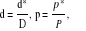 
где d* - определенная в соответствии с пунктом 6 настоящей статьи величина прибыли, приходящейся на каждого из участников консолидированной группы налогоплательщиков и на каждое из их обособленных подразделений;
D - величина совокупной прибыли консолидированной группы налогоплательщиков;
p* - сумма налога, исчисленная по каждой из организаций, вступивших в консолидированную группу налогоплательщиков, и по каждому из их обособленных подразделений за 2011 год, подлежащая зачислению в бюджет соответствующего субъекта Российской Федерации и заявленная в налоговой декларации, представленной в налоговые органы в срок не позднее 28 марта 2012 года (без учета изменений, внесенных в налоговую декларацию после указанной даты);
Р - совокупная сумма налога всех участников консолидированной группы налогоплательщиков, исчисленная за 2011 год по ставкам, установленным в соответствии с абзацами третьим и четвертым пункта 1 статьи 284 настоящего Кодекса, и определяемая на основании сведений, указанных в налоговых декларациях, представленных организациями, вступившими в консолидированную группу налогоплательщиков, в налоговые органы в срок не позднее 28 марта 2012 года (без учета изменений, внесенных в налоговые декларации после указанной даты);
2) долю прибыли каждого из участников консолидированной группы налогоплательщиков и каждого из их обособленных подразделений в совокупной прибыли этой группы как показатель g, рассчитываемый по следующим формулам:
в 2012 году: g = 0,2 x d + 0,8 x p;
в 2013 году: g = 0,4 x d + 0,6 x p;
в 2014 году: g = 0,6 x d + 0,4 x p;
в 2015 году: g = 0,8 x d + 0,2 x p;
3) величину прибыли, приходящейся на каждого из участников консолидированной группы налогоплательщиков и на каждое из их обособленных подразделений, путем умножения рассчитанного в соответствии с подпунктом 2 настоящего пункта показателя g на совокупную прибыль группы;
4) сумму налога (авансовых платежей), приходящуюся на каждого из участников консолидированной группы налогоплательщиков и на каждое из их обособленных подразделений, по которым налог (авансовые платежи) уплачивается в бюджет соответствующего субъекта Российской Федерации, исчисляемую исходя из величины прибыли, рассчитанной в соответствии с подпунктом 3 настоящего пункта, и ставки налога, действующей на территории, где расположены участник консолидированной группы налогоплательщиков или его обособленное подразделение.
Статья 288.1. Особенности исчисления и уплаты налога на прибыль организаций резидентами Особой экономической зоны в Калининградской области
1. Резиденты Особой экономической зоны в Калининградской области (далее также - резиденты) уплачивают налог на прибыль организаций в соответствии с настоящей главой, за исключением случаев, установленных настоящей статьей.
2. Резиденты используют особый порядок уплаты налога на прибыль организаций, установленный настоящей статьей, в отношении прибыли, полученной от реализации инвестиционного проекта в соответствии с Федеральным законом от 10 января 2006 года N 16-ФЗ "Об Особой экономической зоне в Калининградской области и о внесении изменений в некоторые законодательные акты Российской Федерации" (далее - Федеральный закон "Об Особой экономической зоне в Калининградской области и о внесении изменений в некоторые законодательные акты Российской Федерации"), при условии ведения резидентами раздельного учета доходов (расходов), полученных (произведенных) при реализации инвестиционного проекта, и доходов (расходов), полученных (произведенных) при осуществлении иной хозяйственной деятельности.
3. В случае если раздельный учет доходов (расходов), полученных (произведенных) при реализации инвестиционного проекта в соответствии с Федеральным законом "Об Особой экономической зоне в Калининградской области и о внесении изменений в некоторые законодательные акты Российской Федерации", и доходов (расходов), полученных (произведенных) при осуществлении иной хозяйственной деятельности, не ведется, налогообложение прибыли, полученной при реализации данного инвестиционного проекта, производится в соответствии с настоящей главой начиная с того квартала, в котором было прекращено ведение такого раздельного учета.
4. В целях настоящей статьи налоговой базой по налогу на прибыль от реализации инвестиционного проекта в соответствии с Федеральным законом "Об Особой экономической зоне в Калининградской области и о внесении изменений в некоторые законодательные акты Российской Федерации" признается денежное выражение прибыли, полученной при реализации данного инвестиционного проекта и определяемой на основании данных раздельного учета доходов (расходов) (полученных (произведенных) при реализации этого инвестиционного проекта) и доходов (расходов) (полученных (произведенных) при осуществлении иной хозяйственной деятельности), к которым применяются положения настоящей главы.
5. В целях настоящей статьи доходами, полученными при реализации инвестиционного проекта в соответствии с Федеральным законом "Об Особой экономической зоне в Калининградской области и о внесении изменений в некоторые законодательные акты Российской Федерации", признаются доходы от реализации товаров (работ, услуг), произведенных в результате реализации данного инвестиционного проекта, за исключением производства товаров (работ, услуг), на которые не может быть направлен инвестиционный проект.
5.1. В целях настоящей статьи при определении налоговой базы по налогу на прибыль организаций от реализации инвестиционного проекта в соответствии с Федеральным законом "Об Особой экономической зоне в Калининградской области и о внесении изменений в некоторые законодательные акты Российской Федерации" учитываются также субсидии, полученные на финансирование расходов, связанных с реализацией указанного проекта, и (или) на компенсацию ранее произведенных расходов, связанных с реализацией указанного проекта, и возникшие при реализации указанного проекта доходы (расходы) в виде положительной (отрицательной) курсовой разницы, возникающей от проводимой в связи с изменением курса иностранной валюты к валюте Российской Федерации переоценки имущества в виде валютных ценностей (за исключением ценных бумаг, номинированных в иностранной валюте), в том числе по валютным счетам в банках, требований (обязательств), стоимость которых выражена в иностранной валюте (за исключением выданных (полученных) авансов), и (или) возникающей вследствие отклонения курса продажи (покупки) иностранной валюты от официального курса, установленного Центральным банком Российской Федерации на дату перехода права собственности на иностранную валюту. Указанные доходы (расходы) определяются и учитываются в порядке, установленном настоящей главой.
6. В течение шести налоговых периодов начиная с налогового периода, в котором в соответствии с данными налогового учета была получена первая прибыль от реализации инвестиционного проекта в соответствии с Федеральным законом "Об Особой экономической зоне в Калининградской области и о внесении изменений в некоторые законодательные акты Российской Федерации", ставка налога на прибыль организаций в отношении налоговой базы по налогу на прибыль организаций от реализации инвестиционного проекта в соответствии с Федеральным законом "Об Особой экономической зоне в Калининградской области и о внесении изменений в некоторые законодательные акты Российской Федерации" устанавливается в размере 0 процентов.
7. В течение следующих шести налоговых периодов после дня окончания применения налоговой ставки, установленной пунктом 6 настоящей статьи, ставка налога на прибыль организаций в отношении налоговой базы по налогу на прибыль организаций от реализации инвестиционного проекта в соответствии с Федеральным законом "Об Особой экономической зоне в Калининградской области и о внесении изменений в некоторые законодательные акты Российской Федерации" составляет величину, установленную пунктом 1 статьи 284 настоящего Кодекса и уменьшенную на 50 процентов. При этом:
1) сумма налога на прибыль организаций в отношении налоговой базы по налогу на прибыль организаций от реализации инвестиционного проекта в соответствии с Федеральным законом "Об Особой экономической зоне в Калининградской области и о внесении изменений в некоторые законодательные акты Российской Федерации", исчисленная по уменьшенной на 50 процентов налоговой ставке в размере, установленном абзацем вторым пункта 1 статьи 284 настоящего Кодекса, зачисляется в федеральный бюджет;
2) сумма налога на прибыль организаций в отношении налоговой базы по налогу на прибыль организаций от реализации инвестиционного проекта в соответствии с Федеральным законом "Об Особой экономической зоне в Калининградской области и о внесении изменений в некоторые законодательные акты Российской Федерации", исчисленная по уменьшенной на 50 процентов налоговой ставке в размере, установленном абзацем третьим пункта 1 статьи 284 настоящего Кодекса, зачисляется в бюджет Калининградской области.
7.1. В случае, если юридическое лицо, включенное в единый реестр резидентов Особой экономической зоны в Калининградской области после 1 января 2018 года, не получило прибыль от реализации инвестиционного проекта в соответствии с Федеральным законом "Об Особой экономической зоне в Калининградской области и о внесении изменений в некоторые законодательные акты Российской Федерации", в течение трех налоговых периодов начиная с налогового периода, в котором такой налогоплательщик был включен в единый реестр резидентов Особой экономической зоны в Калининградской области, срок, предусмотренный пунктом 6 настоящей статьи, начинает исчисляться с четвертого налогового периода, считая с того налогового периода, в котором резидент был включен в единый реестр резидентов Особой экономической зоны в Калининградской области.
7.2. Для юридических лиц, включенных в единый реестр резидентов Особой экономической зоны в Калининградской области до 1 января 2018 года, налоговая ставка, установленная пунктом 6 настоящей статьи, применяется со дня включения юридического лица в единый реестр резидентов Особой экономической зоны в Калининградской области и до окончания шести налоговых периодов, считая с 1 января года, следующего за годом включения юридического лица в единый реестр резидентов Особой экономической зоны в Калининградской области.
8. Если законом Калининградской области в соответствии с абзацем четвертым пункта 1 статьи 284 настоящего Кодекса установлено пониженное значение ставки налога на прибыль организаций для отдельных категорий налогоплательщиков, в число которых входят резиденты, в отношении налогов, зачисляемых в бюджет Калининградской области, резиденты применяют в случаях, предусмотренных настоящей статьей, данную уменьшенную на пятьдесят процентов пониженную ставку.
9. Разница между суммой налога на прибыль организаций в отношении налоговой базы по налогу на прибыль от реализации инвестиционного проекта в соответствии с Федеральным законом "Об Особой экономической зоне в Калининградской области и о внесении изменений в некоторые законодательные акты Российской Федерации", которая была бы исчислена резидентом при неиспользовании особого порядка уплаты налога на прибыль организаций, установленного настоящей статьей, и суммой налога на прибыль организаций, исчисляемой в соответствии с настоящей статьей резидентом в отношении прибыли, полученной от реализации инвестиционного проекта в соответствии с Федеральным законом "Об Особой экономической зоне в Калининградской области и о внесении изменений в некоторые законодательные акты Российской Федерации", не включается в налоговую базу по налогу на прибыль организаций для резидентов.
10. В случае исключения резидента из единого реестра резидентов Особой экономической зоны в Калининградской области до получения им свидетельства о выполнении условий инвестиционной декларации резидент считается утратившим право на применение особого порядка уплаты налога на прибыль организаций, установленного настоящей статьей, с начала того квартала, в котором он был исключен из указанного реестра.
В этом случае резидент обязан исчислить сумму налога в отношении прибыли, полученной от реализации инвестиционного проекта в соответствии с Федеральным законом "Об Особой экономической зоне в Калининградской области и о внесении изменений в некоторые законодательные акты Российской Федерации", по налоговой ставке, установленной пунктом 1 статьи 284 настоящего Кодекса.
Исчисление суммы налога производится на основании раздельного учета доходов (расходов), полученных (произведенных) при реализации данного инвестиционного проекта, и доходов (расходов), полученных (произведенных) при осуществлении иной хозяйственной деятельности, за период применения особого порядка налогообложения.
Исчисленная сумма налога подлежит уплате резидентом по истечении отчетного или налогового периода, в котором он был исключен из единого реестра резидентов Особой экономической зоны в Калининградской области, не позднее сроков, установленных для уплаты авансовых платежей по налогу за отчетный период или налога за налоговый период в соответствии с абзацами первым и вторым пункта 1 статьи 287 настоящего Кодекса.
При проведении выездной налоговой проверки резидента, исключенного из единого реестра резидентов Особой экономической зоны в Калининградской области, в части правильности исчисления и полноты уплаты суммы налога в отношении прибыли, полученной от реализации инвестиционного проекта, ограничения, установленные абзацем вторым пункта 4 и пунктом 5 статьи 89 настоящего Кодекса, не действуют при условии, если решение о назначении такой проверки вынесено не позднее чем в течение трех месяцев с момента уплаты резидентом указанной суммы налога.
Статья 288.2. Особенности исчисления налога участниками региональных инвестиционных проектов, включенными в реестр участников региональных инвестиционных проектов
1. Участники региональных инвестиционных проектов, указанные в подпункте 1 пункта 1 статьи 25.9 настоящего Кодекса, исчисляют налог в соответствии с настоящей главой с учетом особенностей, установленных настоящей статьей, при условии ведения раздельного учета доходов (расходов), полученных (произведенных) при реализации регионального инвестиционного проекта, и доходов (расходов), полученных (произведенных) при осуществлении иной хозяйственной деятельности.
2. В случае, если раздельный учет доходов (расходов), полученных (произведенных) при реализации регионального инвестиционного проекта, и доходов (расходов), полученных (произведенных) при осуществлении иной хозяйственной деятельности, не ведется, налогообложение прибыли, полученной при реализации данного регионального инвестиционного проекта, производится в соответствии с настоящей главой начиная с того отчетного (налогового) периода, в котором было прекращено ведение такого раздельного учета.
3. В целях настоящей статьи доходы (расходы), полученные (произведенные) при осуществлении иной хозяйственной деятельности участником регионального инвестиционного проекта, учитываются при исчислении налоговой базы только при выполнении условия, предусмотренного пунктом 1 статьи 284.3 настоящего Кодекса.
4. При прекращении статуса участника регионального инвестиционного проекта по основаниям, указанным в подпунктах 1, 3, 4 и 5 пункта 4 статьи 25.12 настоящего Кодекса, при условии осуществления им капитальных вложений в объеме, предусмотренном региональным инвестиционным проектом, последним отчетным периодом применения налоговых ставок, предусмотренных статьей 284.3 настоящего Кодекса, является отчетный период, предшествующий отчетному периоду, в котором статус участника регионального инвестиционного проекта был прекращен.
5. Сумма налога подлежит восстановлению и уплате в бюджет в установленном порядке с уплатой соответствующих пеней, начисляемых со дня, следующего за установленным статьей 287 настоящего Кодекса днем уплаты налога (авансового платежа по налогу), исчисленного без учета статуса организации как участника регионального инвестиционного проекта за весь период нахождения такой организации в реестре участников региональных инвестиционных проектов, в следующих случаях:
1) при прекращении статуса участника регионального инвестиционного проекта по основаниям, указанным в подпунктах 1, 3, 4 и 5 пункта 4 статьи 25.12 настоящего Кодекса, и при невыполнении условия осуществления им капитальных вложений в объеме, предусмотренном региональным инвестиционным проектом;
2) при прекращении статуса участника регионального инвестиционного проекта в соответствии с подпунктом 2 пункта 4 статьи 25.12 настоящего Кодекса.
6. При определении налоговой базы не учитываются доходы и расходы, признанные участником регионального инвестиционного проекта в порядке правопреемства при присоединении к нему другой организации.
Статья 288.3. Особенности исчисления налога участниками региональных инвестиционных проектов, для которых не требуется включение в реестр участников региональных инвестиционных проектов
1. В целях настоящей статьи доходы (расходы), полученные (произведенные) при осуществлении иной хозяйственной деятельности участником регионального инвестиционного проекта, для которого не требуется включение в реестр участников региональных инвестиционных проектов, учитываются при исчислении налоговой базы только при выполнении условия, предусмотренного пунктом 1 статьи 284.3-1 настоящего Кодекса.
2. Сумма налога подлежит восстановлению и уплате в бюджет в установленном порядке с уплатой соответствующих пеней, начисляемых со дня, следующего за установленным статьей 287 настоящего Кодекса днем уплаты налога (авансового платежа по налогу), исчисленного без учета применения налоговых льгот, указанных в пункте 1.5-1 статьи 284 и пункте 3 статьи 284.3-1 настоящего Кодекса, за период применения таких налоговых льгот, начиная с налогового периода, с которого прекращено применение таких налоговых льгот по основанию, указанному в пункте 3 статьи 25.12-1 настоящего Кодекса.
3. При определении налоговой базы, к которой применяются налоговые ставки, предусмотренные пунктом 1.5-1 статьи 284 и пунктом 3 статьи 284.3-1 настоящего Кодекса, не учитываются доходы и расходы, признанные участником регионального инвестиционного проекта в порядке правопреемства при присоединении к нему другой организации.
Статья 289. Налоговая декларация
1. Налогоплательщики независимо от наличия у них обязанности по уплате налога и (или) авансовых платежей по налогу, особенностей исчисления и уплаты налога обязаны по истечении каждого отчетного и налогового периода представлять в налоговые органы по месту своего нахождения и месту нахождения каждого обособленного подразделения, если иное не предусмотрено настоящим пунктом, соответствующие налоговые декларации в порядке, определенном настоящей статьей.
Налоговые агенты обязаны по истечении каждого отчетного (налогового) периода, в котором они производили выплаты налогоплательщику, представлять в налоговые органы по месту своего нахождения налоговые расчеты в порядке, определенном настоящей статьей.
Налогоплательщики, в соответствии со статьей 83 настоящего Кодекса отнесенные к категории крупнейших, представляют налоговые декларации (расчеты) в налоговый орган по месту учета в качестве крупнейших налогоплательщиков.
Налогоплательщики, указанные в пункте 1 статьи 275.2 настоящего Кодекса, обязаны по истечении каждого отчетного и налогового периода представлять в налоговые органы по месту учета (по месту учета в качестве крупнейших налогоплательщиков, по месту учета в качестве оператора нового морского месторождения углеводородного сырья) налоговые декларации с расчетом налоговых баз отдельно в отношении каждого нового морского месторождения углеводородного сырья.
Налогоплательщики, указанные в пункте 3.1 статьи 286 настоящего Кодекса, освобождаются от обязанности представлять налоговые декларации за отчетные периоды 2020 и 2021 годов.
2. Налогоплательщики по итогам отчетного периода представляют налоговые декларации упрощенной формы. Некоммерческие организации, у которых не возникает обязательств по уплате налога, представляют налоговую декларацию по упрощенной форме по истечении налогового периода.
Театры, музеи, библиотеки, концертные организации, являющиеся бюджетными учреждениями, представляют налоговую декларацию только по истечении налогового периода.
3. Налогоплательщики (налоговые агенты) представляют налоговые декларации (налоговые расчеты) не позднее 28 календарных дней со дня окончания соответствующего отчетного периода. Налогоплательщики, исчисляющие суммы ежемесячных авансовых платежей по фактически полученной прибыли, представляют налоговые декларации в сроки, установленные для уплаты авансовых платежей.
4. Налоговые декларации (налоговые расчеты) по итогам налогового периода представляются налогоплательщиками (налоговыми агентами) не позднее 28 марта года, следующего за истекшим налоговым периодом.
5. Организация, в состав которой входят обособленные подразделения, по окончании каждого отчетного и налогового периода представляет в налоговые органы по месту своего нахождения налоговую декларацию в целом по организации с распределением по обособленным подразделениям.
6. Организации, получившие статус участников проекта по осуществлению исследований, разработок и коммерциализации их результатов в соответствии с Федеральным законом "Об инновационном центре "Сколково" либо участников проекта в соответствии с Федеральным законом от 29 июля 2017 года N 216-ФЗ "Об инновационных научно-технологических центрах и о внесении изменений в отдельные законодательные акты Российской Федерации" и осуществляющие расчет совокупного размера прибыли в соответствии с пунктом 18 статьи 274 настоящего Кодекса, вместе с налоговой декларацией представляют расчет совокупного размера прибыли.
7. Участники консолидированной группы налогоплательщиков, за исключением ответственного участника этой группы, не представляют налоговых деклараций в налоговые органы по месту своего учета, если они не получают доходов, не включаемых в консолидированную налоговую базу этой группы.
Если участники консолидированной группы налогоплательщиков получают доходы, не включаемые в консолидированную налоговую базу этой группы, они представляют в налоговые органы по месту своего учета налоговые декларации только в части исчисления налога в отношении таких доходов.
8. Налоговая декларация по налогу на прибыль организаций по консолидированной группе налогоплательщиков по итогам отчетного (налогового) периода составляется ответственным участником этой группы на основе данных налогового учета и консолидированной налоговой базы в целом по консолидированной группе налогоплательщиков только в части исчисления налога в отношении консолидированной налоговой базы.
Ответственный участник консолидированной группы налогоплательщиков обязан представлять налоговые декларации по налогу на прибыль организаций по консолидированной группе налогоплательщиков в налоговый орган по месту регистрации договора о создании такой группы в порядке и сроки, которые установлены настоящей статьей для налоговой декларации по налогу.
Статья 290. Особенности определения доходов банков
1. К доходам банков, кроме доходов, предусмотренных статьями 249 и 250 настоящего Кодекса, относятся также доходы от банковской деятельности, предусмотренные настоящей статьей. При этом доходы, предусмотренные статьями 249 и 250 настоящего Кодекса, определяются с учетом особенностей, предусмотренных настоящей статьей.
2. К доходам банков в целях настоящей главы относятся, в частности, следующие доходы от осуществления банковской деятельности:
1) в виде процентов от размещения банком от своего имени и за свой счет денежных средств, предоставления кредитов и займов;
2) в виде платы за открытие и ведение банковских счетов клиентов, в том числе банков-корреспондентов (включая иностранные банки - корреспонденты), и осуществления расчетов по их поручению, включая комиссионное и иное вознаграждение за переводные, инкассовые, аккредитивные и другие операции, оформление и обслуживание платежных карт и иных специальных средств, предназначенных для совершения банковских операций, за предоставление выписок и иных документов по счетам и за розыск сумм;
3) от инкассации денежных средств, векселей, платежных и расчетных документов и кассового обслуживания клиентов;
4) от проведения операций с иностранной валютой, осуществляемых в наличной и безналичной формах, включая комиссионные сборы (вознаграждения) при операциях по покупке или продаже иностранной валюты, в том числе за счет и по поручению клиента, от операций с валютными ценностями.
Для определения доходов банков от операций продажи (покупки) иностранной валюты в отчетном (налоговом) периоде принимается положительная разница между доходами, определенными в соответствии с пунктом 2 статьи 250 настоящего Кодекса, и расходами, определенными в соответствии с подпунктом 6 пункта 1 статьи 265 настоящего Кодекса.
5) по операциям купли-продажи драгоценных металлов в виде положительной (отрицательной) разницы, образующейся вследствие отклонения цены продажи (покупки) драгоценных металлов от учетных цен, установленных Центральным банком Российской Федерации на дату перехода права собственности на драгоценные металлы (на дату отражения по обезличенному металлическому счету операции купли-продажи драгоценных металлов);
5.1) по операциям купли-продажи драгоценных камней в виде разницы между ценой реализации и учетной стоимостью;
6) исключен. - Федеральный закон от 29.05.2002 N 57-ФЗ;
6) от операций по предоставлению банковских гарантий, авалей и поручительств за третьих лиц, предусматривающих исполнение в денежной форме;
7) в виде положительной разницы между полученной при прекращении или реализации (последующей уступке) права требования (в том числе ранее приобретенного) суммой средств и учетной стоимостью данного права требования;
8) от депозитарного обслуживания клиентов;
9) от предоставления в аренду специально оборудованных помещений или сейфов для хранения документов и ценностей;
10) в виде платы за доставку, перевозку денежных средств, ценных бумаг, иных ценностей и банковских документов (кроме инкассации);
11) в виде платы за перевозку и хранение драгоценных металлов и драгоценных камней;
12) в виде платы, получаемой банком от экспортеров и импортеров, за выполнение функций агентов валютного контроля;
13) по операциям купли-продажи коллекционных монет в виде разницы между ценой реализации и ценой приобретения;
14) в виде сумм, полученных банком по возвращенным кредитам (ссудам), убытки от списания которых были ранее учтены в составе расходов, уменьшивших налоговую базу, либо списанных за счет созданных резервов, отчисления на создание которых ранее уменьшали налоговую базу;
15) в виде полученной банком компенсации понесенных расходов по оплате услуг сторонних организаций по контролю за соответствием стандартам слитков драгоценных металлов, получаемых банком у физических и юридических лиц;
16) от осуществления форфейтинговых и факторинговых операций;
17) от оказания услуг, связанных с установкой и эксплуатацией электронных систем документооборота между банком и клиентами, в том числе систем "клиент-банк";
18) в виде комиссионных сборов (вознаграждений) при проведении операций с валютными ценностями;
19) в виде положительной переоценки драгоценных металлов и требований (обязательств), выраженных в драгоценных металлах, осуществляемой в порядке, установленном нормативными актами Центрального банка Российской Федерации;
20) в виде сумм восстановленного резерва на возможные потери по ссудам, расходы на формирование которого были приняты в составе расходов в порядке и на условиях, которые установлены статьей 292 настоящего Кодекса;
21) в виде сумм восстановленных резервов под обесценение ценных бумаг, расходы на формирование которых были приняты в составе расходов в порядке и на условиях, которые установлены статьей 300 настоящего Кодекса;
22) другие доходы, связанные с банковской деятельностью.
3. Не включаются в доходы банка суммы положительной переоценки средств в иностранной валюте, поступивших в оплату уставных капиталов банков, а также страховые выплаты, полученные по договорам страхования на случай смерти или наступления инвалидности заемщика банка, страховые выплаты, полученные по договорам страхования имущества, являющегося обеспечением обязательств заемщика (залогом), в пределах суммы непогашенной задолженности заемщика по заемным (кредитным) средствам, начисленным процентам и признанным судом штрафным санкциям, пеням, погашаемой (прощаемой) банком за счет указанных страховых выплат.
Статья 291. Особенности определения расходов банков
1. К расходам банка, кроме расходов, предусмотренных статьями 254 - 269 настоящего Кодекса, относятся также расходы, понесенные при осуществлении банковской деятельности, предусмотренные настоящей статьей. При этом расходы, предусмотренные статьями 254 - 269 настоящего Кодекса, определяются с учетом особенностей, предусмотренных настоящей статьей.
2. К расходам банков в целях настоящей главы относятся расходы, понесенные при осуществлении банковской деятельности, в частности, следующие виды расходов:
1) проценты по:
договорам банковского вклада (депозита) и прочим привлеченным денежным средствам физических и юридических лиц (включая банки-корреспонденты), в том числе иностранные, в том числе за использование денежных средств, находящихся на банковских счетах;
собственным долговым обязательствам (облигациям, депозитным или сберегательным сертификатам, векселям, займам или другим обязательствам);
межбанковским кредитам, включая овердрафт;
приобретенным кредитам рефинансирования, включая приобретенные на аукционной основе в порядке, установленном Центральным банком Российской Федерации;
займам и вкладам (депозитам) в драгоценных металлах;
иным обязательствам банков перед клиентами, в том числе по средствам, депонированным клиентами для расчетов по аккредитивам.
Проценты, начисленные в соответствии с настоящим пунктом, по межбанковским кредитам (депозитам) со сроком до 7 дней (включительно) учитываются при определении налоговой базы исходя из фактического срока действия договоров;
2) суммы отчислений в резерв на возможные потери по ссудам, подлежащим резервированию в порядке, установленном статьей 292 настоящего Кодекса;
3) исключен. - Федеральный закон от 29.05.2002 N 57-ФЗ;
3) комиссионные сборы за услуги по корреспондентским отношениям, включая расходы по расчетно-кассовому обслуживанию клиентов, открытию им счетов в других банках, плату другим банкам (в том числе иностранным) за расчетно-кассовое обслуживание этих счетов, расчетные услуги Центрального банка Российской Федерации, инкассацию денежных средств, ценных бумаг, платежных документов и иные аналогичные расходы;
4) расходы (убытки) от проведения операций с иностранной валютой, осуществляемых в наличной и безналичной формах, включая комиссионные сборы (вознаграждения) при операциях по покупке или продаже иностранной валюты, в том числе за счет и по поручению клиента, от операций с валютными ценностями и расходы по управлению и защите от валютных рисков.
Для определения расходов банков от операций продажи (покупки) иностранной валюты в отчетном (налоговом) периоде принимается отрицательная разница между доходами, определенными в соответствии с пунктом 2 статьи 250 настоящего Кодекса, и расходами, определенными в соответствии с подпунктом 6 пункта 1 статьи 265 настоящего Кодекса;
5) по операциям купли-продажи драгоценных металлов в виде отрицательной (положительной) разницы, образующейся вследствие отклонения цены продажи (покупки) драгоценных металлов от учетных цен, установленных Центральным банком Российской Федерации на дату перехода права собственности на драгоценные металлы (на дату отражения по обезличенному металлическому счету операции купли-продажи драгоценных металлов);
5.1) убытки по операциям купли-продажи драгоценных камней в виде разницы между ценой реализации и учетной стоимостью;
7) исключен. - Федеральный закон от 29.05.2002 N 57-ФЗ;
6) расходы банка по хранению, транспортировке, контролю за соответствием стандартам качества драгоценных металлов в слитках и монете, расходы по аффинажу драгоценных металлов, а также иные расходы, связанные с проведением операций со слитками драгоценных металлов и монетой, содержащей драгоценные металлы;
7) расходы по переводу пенсий и пособий, а также расходы по переводу денежных средств без открытия счетов физическим лицам;
8) расходы по изготовлению и внедрению платежно-расчетных средств (пластиковых карточек, дорожных чеков и иных платежно-расчетных средств);
9) суммы, уплачиваемые за инкассацию банкнот, монет, чеков и других расчетно-платежных документов, а также расходы по упаковке (включая комплектование наличных денег), перевозке, пересылке и (или) доставке принадлежащих кредитной организации или ее клиентам ценностей;
10) расходы по ремонту и (или) реставрации инкассаторских сумок, мешков и иного инвентаря, связанных с инкассацией денег, перевозкой и хранением ценностей, а также приобретению новых и замене пришедших в негодность сумок и мешков;
11) расходы, связанные с уплатой сбора за государственную регистрацию ипотеки и внесением изменений и дополнений в регистрационную запись об ипотеке, а также с нотариальным удостоверением договора об ипотеке;
12) расходы по аренде автомобильного транспорта для инкассации выручки и перевозке банковских документов и ценностей;
13) расходы по аренде брокерских мест;
14) расходы по оплате услуг расчетно-кассовых и вычислительных центров;
15) расходы, связанные с осуществлением форфейтинговых и факторинговых операций;
16) расходы по гарантиям, поручительствам, акцептам и авалям, предоставляемым банку другими организациями;
17) комиссионные сборы (вознаграждения) за проведение операций с валютными ценностями, в том числе за счет и по поручению клиентов;
18) в виде отрицательной переоценки драгоценных металлов и требований (обязательств), выраженных в драгоценных металлах, осуществляемой в порядке, установленном нормативными актами Центрального банка Российской Федерации;
19) суммы отчислений в резерв на возможные потери по ссудам, расходы на формирование которого учитываются в составе расходов в порядке и на условиях, которые установлены статьей 292 настоящего Кодекса;
20) суммы отчислений в резервы под обесценение ценных бумаг, расходы на формирование которых учитываются в составе расходов в порядке и на условиях, которые установлены статьей 300 настоящего Кодекса;
20.1) суммы страховых взносов банков, установленных в соответствии с федеральным законом о страховании вкладов физических лиц в банках Российской Федерации;
20.2) суммы страховых взносов по договорам страхования на случай смерти или наступления инвалидности заемщика банка, в которых банк является выгодоприобретателем, при условии компенсации данных расходов заемщиками;
21) другие расходы, связанные с банковской деятельностью.
3. Не включаются в расходы банка суммы отрицательной переоценки средств в иностранной валюте, поступивших в оплату уставных капиталов кредитных организаций.
Статья 292. Расходы на формирование резервов банков
1. В целях настоящей главы банки вправе, кроме резервов по сомнительным долгам, предусмотренных статьей 266 настоящего Кодекса, создавать резерв на возможные потери по ссудам по ссудной и приравненной к ней задолженности (включая задолженность по межбанковским кредитам и депозитам (далее - резервы на возможные потери по ссудам) в порядке, предусмотренном настоящей статьей.
Суммы отчислений в резервы на возможные потери по ссудам, сформированные в порядке, устанавливаемом Центральным банком Российской Федерации в соответствии с Федеральным законом "О Центральном банке Российской Федерации (Банке России)", признаются расходом с учетом ограничений, предусмотренных настоящей статьей.
При определении налоговой базы не учитываются расходы в виде отчислений в резервы на возможные потери по ссудам, сформированные банками под задолженность, относимую к стандартной, в порядке, устанавливаемом Центральным банком Российской Федерации, а также в резервы на возможные потери по ссудам, сформированные под векселя, за исключением учтенных банками векселей третьих лиц, по которым вынесен протест в неплатеже.
2. Суммы отчислений в резерв на возможные потери по ссудам, сформированные с учетом положений пункта 1 настоящей статьи включаются в состав внереализационных расходов в течение отчетного (налогового) периода.
Суммы резервов на возможные потери по ссудам, отнесенные на расходы банка, используются банком при списании с баланса кредитной организации безнадежной задолженности по ссудам в порядке, установленном Центральным банком Российской Федерации.
При принятии банком решения о списании с баланса кредитной организации безнадежной задолженности по ссудам прекращается начисление процентов на данную ссудную задолженность, если начисление таких процентов не прекращено ранее в соответствии с договором.
3. Суммы резервов на возможные потери по ссудам, отнесенные на расходы банка и не полностью использованные банком в отчетном (налоговом) периоде на покрытие убытков по безнадежной задолженности по ссудам и задолженности, приравненной к ссудной, могут быть перенесены на следующий отчетный (налоговый) период. При этом сумма вновь создаваемого резерва должна быть скорректирована на сумму остатков резерва предыдущего отчетного (налогового) периода. В случае, если сумма вновь создаваемого в отчетном (налоговом) периоде резерва меньше, чем сумма остатка резерва предыдущего отчетного (налогового) периода, разница подлежит включению в состав внереализационных доходов банка в последнее число отчетного (налогового) периода. В случае, если сумма вновь создаваемого резерва больше, чем сумма остатка резерва предыдущего отчетного (налогового) периода, разница подлежит включению во внереализационные расходы банков в последнее число отчетного (налогового) периода.
4. В случае отзыва (аннулирования) у банка лицензии на осуществление банковских операций суммы резервов на возможные потери по ссудам, сформированные в порядке, установленном настоящей статьей, и не полностью использованные банком на покрытие убытков по безнадежной задолженности по ссудам и задолженности, приравненной к ссудной, до отзыва (аннулирования) у него лицензии на осуществление банковских операций, не подлежат восстановлению в составе доходов такой организации.
При этом суммы резервов на возможные потери по ссудам, сформированные до даты отзыва (аннулирования) у банка лицензии на осуществление банковских операций, после отзыва (аннулирования) лицензии фиксируются и используются в порядке, установленном Центральным банком Российской Федерации.
Статья 293. Особенности определения доходов страховых организаций (страховщиков)
1. К доходам страховой организации, кроме доходов, предусмотренных статьями 249 и 250 настоящего Кодекса, которые определяются с учетом особенностей, предусмотренных настоящей статьей, относятся также доходы от страховой деятельности.
2. К доходам страховых организаций в целях настоящей главы относятся следующие доходы от осуществления страховой деятельности:
1) страховые премии (взносы) по договорам страхования, сострахования и перестрахования. При этом страховые премии (взносы) по договорам сострахования включаются в состав доходов страховщика (состраховщика) только в размере его доли страховой премии, установленной в договоре сострахования;
2) суммы уменьшения (возврата) страховых резервов, образованных в предыдущие отчетные периоды с учетом изменения доли перестраховщиков в страховых резервах;
3) вознаграждения и тантьемы (форма вознаграждения страховщика со стороны перестраховщика) по договорам перестрахования;
4) вознаграждения от страховщиков по договорам сострахования;
5) суммы возмещения перестраховщиками доли страховых выплат по рискам, переданным в перестрахование;
6) суммы процентов на депо премий по рискам, принятым в перестрахование;
7) доходы от реализации перешедшего к страховщику в соответствии с действующим законодательством права требования страхователя (выгодоприобретателя) к лицам, ответственным за причиненный ущерб;
8) суммы санкций за неисполнение условий договоров страхования, признанные должником добровольно либо по решению суда;
9) вознаграждения за оказание услуг страхового агента, брокера;
10) вознаграждения, полученные страховщиком за оказание услуг сюрвейера (осмотр принимаемого в страхование имущества и выдачу заключений об оценке страхового риска) и аварийного комиссара (определение причин, характера и размеров убытков при страховом событии);
11) суммы возврата части страховых премий (взносов) по договорам перестрахования в случае их досрочного прекращения;
11.1) сумма положительной разницы, возникшей у страховщика, осуществившего прямое возмещение убытков, в результате превышения средней суммы страховой выплаты, полученной от страховщика, застраховавшего гражданскую ответственность лица, причинившего вред, над суммой выплаты потерпевшему, осуществленной в порядке прямого возмещения убытков в соответствии с законодательством Российской Федерации об обязательном страховании гражданской ответственности владельцев транспортных средств;
11.2) сумма положительной разницы, возникшей у страховщика, застраховавшего гражданскую ответственность лица, причинившего вред, в результате превышения страховой выплаты по договору обязательного страхования гражданской ответственности владельцев транспортных средств, осуществленной в порядке прямого возмещения убытков, над средней суммой страховой выплаты, возмещенной страховщику, осуществившему прямое возмещение убытков в соответствии с законодательством Российской Федерации об обязательном страховании гражданской ответственности владельцев транспортных средств;
12) другие доходы, полученные при осуществлении страховой деятельности.
3. Особенности, предусмотренные пунктом 1, подпунктами 1 - 8, 10, 11, 12 пункта 2 настоящей статьи, распространяются на доходы организации, осуществляющей деятельность по страхованию экспортных кредитов и инвестиций от предпринимательских и (или) политических рисков в соответствии с Федеральным законом от 8 декабря 2003 года N 164-ФЗ "Об основах государственного регулирования внешнеторговой деятельности".
Статья 294. Особенности определения расходов страховых организаций (страховщиков)
1. К расходам страховой организации, кроме расходов, предусмотренных статьями 254 - 269 настоящего Кодекса, относятся также расходы, понесенные при осуществлении страховой деятельности, предусмотренные настоящей статьей. При этом расходы, предусмотренные статьями 254 - 269 настоящего Кодекса, определяются с учетом особенностей, предусмотренных настоящей статьей.
2. К расходам страховых организаций в целях настоящей главы относятся следующие расходы, понесенные при осуществлении страховой деятельности:
1) суммы отчислений в страховые резервы (с учетом изменения доли перестраховщиков в страховых резервах), формируемые на основании законодательства о страховании в порядке, утвержденном Центральным банком Российской Федерации;
1.1) суммы отчислений в резерв гарантий и резерв текущих компенсационных выплат, формируемые в соответствии с законодательством Российской Федерации об обязательном страховании гражданской ответственности владельцев транспортных средств, в размерах, установленных в соответствии со структурой страховых тарифов;
1.2) суммы отчислений в резервы (фонды), формируемые в соответствии с требованиями международных систем обязательного страхования гражданской ответственности владельцев транспортных средств, к которым присоединилась Российская Федерация;
1.3) суммы отчислений в компенсационный фонд, формируемый профессиональным объединением страховщиков в соответствии с Федеральным законом "Об обязательном страховании гражданской ответственности перевозчика за причинение вреда жизни, здоровью, имуществу пассажиров и о порядке возмещения такого вреда, причиненного при перевозках пассажиров метрополитеном";
1.4) суммы отчислений в формируемый в соответствии с Федеральным законом от 25 июля 2011 года N 260-ФЗ "О государственной поддержке в сфере сельскохозяйственного страхования и о внесении изменений в Федеральный закон "О развитии сельского хозяйства" фонд компенсационных выплат по договорам сельскохозяйственного страхования, осуществляемого с государственной поддержкой;
2) страховые выплаты по договорам страхования, сострахования и перестрахования. В целях настоящей главы к страховым выплатам относятся выплаты рент, аннуитетов, пенсий и прочие выплаты, предусмотренные условиями договора страхования;
3) суммы страховых премий (взносов) по рискам, переданным в перестрахование. Положения настоящего подпункта применяются к договорам перестрахования, заключенным российскими страховыми организациями с российскими и иностранными перестраховщиками и брокерами;
4) вознаграждения и тантьемы по договорам перестрахования;
5) суммы процентов на депо премий по рискам, переданным в перестрахование;
6) вознаграждения состраховщику по договорам сострахования;
7) возврат части страховых премий (взносов), а также выкупных сумм по договорам страхования, сострахования и перестрахования в случаях, предусмотренных законодательством и (или) условиями договора;
8) вознаграждения за оказание услуг страхового агента и (или) страхового брокера;
9) расходы по оплате организациям или отдельным физическим лицам оказанных ими услуг, связанных со страховой деятельностью, в том числе:
услуг актуариев;
медицинского обследования при заключении договоров страхования жизни и здоровья, если оплата такого медицинского обследования в соответствии с договорами осуществляется страховщиком;
детективных услуг, выполняемых организациями, имеющими лицензию на ведение указанной деятельности, связанных с установлением обоснованности страховых выплат;
услуг специалистов (в том числе экспертов, оценщиков, сюрвейеров, аварийных комиссаров, юристов), привлекаемых для оценки страхового риска, определения страховой стоимости имущества и размера страховой выплаты, оценки последствий страховых случаев, урегулирования страховых выплат, а также при осуществлении прямого возмещения убытков потерпевшим в соответствии с законодательством Российской Федерации об обязательном страховании гражданской ответственности владельцев транспортных средств;
услуг по изготовлению страховых свидетельств (полисов), бланков строгой отчетности, квитанций и иных подобных документов;
услуг организаций за выполнение ими письменных поручений работников по перечислению страховых взносов из заработной платы путем безналичных расчетов;
услуг медицинских организаций и других организаций по выдаче справок, статистических данных, заключений и иных аналогичных документов;
инкассаторских услуг;
9.1) сумма отрицательной разницы, возникшей у страховщика, осуществившего прямое возмещение убытков, в результате превышения выплаты потерпевшему, осуществленной в порядке прямого возмещения убытков в соответствии с законодательством Российской Федерации об обязательном страховании гражданской ответственности владельцев транспортных средств, над средней суммой страховой выплаты, полученной от страховщика, застраховавшего гражданскую ответственность лица, причинившего вред;
9.2) сумма отрицательной разницы, возникшей у страховщика, застраховавшего гражданскую ответственность лица, причинившего вред, в результате превышения средней суммы страховой выплаты, возмещенной страховщику, осуществившему прямое возмещение убытков, над страховой выплатой по договору обязательного страхования гражданской ответственности владельцев транспортных средств, осуществленной в порядке прямого возмещения убытков в соответствии с законодательством Российской Федерации об обязательном страховании гражданской ответственности владельцев транспортных средств;
10) другие расходы, непосредственно связанные со страховой деятельностью.
3. Особенности, предусмотренные пунктом 1, подпунктами 2, 4 - 9, 10 пункта 2 настоящей статьи, распространяются на расходы организации, осуществляющей деятельность по страхованию экспортных кредитов и инвестиций от предпринимательских и (или) политических рисков в соответствии с Федеральным законом от 8 декабря 2003 года N 164-ФЗ "Об основах государственного регулирования внешнеторговой деятельности".
К расходам организации, осуществляющей деятельность по страхованию экспортных кредитов и инвестиций от предпринимательских и (или) политических рисков в соответствии с Федеральным законом от 8 декабря 2003 года N 164-ФЗ "Об основах государственного регулирования внешнеторговой деятельности", также относятся суммы отчислений в страховые резервы, формируемые в порядке, установленном Правительством Российской Федерации, и суммы страховых премий (взносов) по рискам, переданным в перестрахование в соответствии с договорами перестрахования, заключенными с российскими и иностранными перестраховщиками и иными организациями, имеющими право на заключение договоров перестрахования.
Статья 294.1. Особенности определения доходов и расходов страховых медицинских организаций - участников обязательного медицинского страхования
1. К доходам страховых медицинских организаций - участников обязательного медицинского страхования, осуществляющих обязательное медицинское страхование, кроме доходов, предусмотренных статьями 249 и 250 настоящего Кодекса, относятся также средства, перечисляемые территориальными фондами обязательного медицинского страхования в соответствии с договором о финансовом обеспечении обязательного медицинского страхования и предназначенные на расходы на ведение дела по обязательному медицинскому страхованию, и средства, являющиеся вознаграждением за выполнение действий, предусмотренных указанным договором.
2. К расходам страховых медицинских организаций - участников обязательного медицинского страхования, осуществляющих обязательное медицинское страхование, кроме расходов, предусмотренных статьями 254 - 269 настоящего Кодекса, относятся также расходы, понесенные указанными организациями при осуществлении страховой деятельности по обязательному медицинскому страхованию.
Статья 295. Особенности определения доходов негосударственных пенсионных фондов
1. Доходы негосударственных пенсионных фондов определяются раздельно по доходам, полученным от размещения пенсионных резервов, доходам, полученным от инвестирования пенсионных накоплений, и по доходам, полученным от уставной деятельности указанных фондов.
2. К доходам, полученным от размещения пенсионных резервов негосударственных пенсионных фондов, кроме доходов, предусмотренных статьями 249 и 250 настоящего Кодекса, в частности, относятся доходы от размещения средств пенсионных резервов в ценные бумаги, осуществления инвестиций и других вложений, установленных законодательством о негосударственных пенсионных фондах, определяемые в порядке, установленном настоящим Кодексом для соответствующих видов доходов.
В целях налогообложения доход, полученный от размещения пенсионных резервов, определяется как положительная разница между полученным доходом от размещения пенсионных резервов и доходом, рассчитанным исходя из ставки рефинансирования Центрального банка Российской Федерации и суммы размещенного резерва, с учетом времени фактического размещения, за исключением дохода, размещенного на солидарных пенсионных счетах, по итогам налогового периода.
3. К доходам, полученным от уставной деятельности фондов, кроме доходов, предусмотренных статьями 249 и 250 настоящего Кодекса, в частности, относятся:
отчисления от дохода от размещения пенсионных резервов, направляемые в состав собственных средств фонда, осуществляемые в соответствии с законодательством Российской Федерации о негосударственных пенсионных фондах;
доходы от размещения собственных средств фонда в ценные бумаги, осуществления инвестиций и других вложений, определяемые в порядке, установленном настоящим Кодексом для соответствующих видов доходов;
вознаграждение фонда, осуществляющего деятельность страховщика по обязательному пенсионному страхованию, включая постоянную часть вознаграждения и переменную часть вознаграждения;
часть суммы пенсионного взноса, направляемая на основании договора негосударственного пенсионного обеспечения в соответствии с пенсионными правилами фонда в состав собственных средств фонда на покрытие административных расходов в соответствии с законодательством Российской Федерации о негосударственных пенсионных фондах.
Статья 296. Особенности определения расходов негосударственных пенсионных фондов
1. Для негосударственных пенсионных фондов раздельно определяются расходы, связанные с размещением пенсионных резервов, расходы, связанные с инвестированием средств пенсионных накоплений, и расходы, связанные с обеспечением уставной деятельности указанных фондов.
2. К расходам, связанным с размещением пенсионных резервов негосударственных пенсионных фондов, кроме расходов, указанных в статьях 254 - 269 настоящего Кодекса (с учетом ограничений, предусмотренных законодательством Российской Федерации о негосударственном пенсионном обеспечении), относятся:
1) расходы, связанные с размещением пенсионных резервов, включая вознаграждения управляющей компании, депозитария, профессиональных участников рынка ценных бумаг;
2) обязательные расходы, связанные с хранением, поддержанием в рабочем состоянии и оценкой в соответствии с законодательством Российской Федерации имущества, в которое размещены пенсионные резервы;
3) отчисления, направляемые в состав собственных средств фонда в соответствии с законодательством Российской Федерации, учитываемые в составе расходов;
4) отчисления на формирование страхового резерва, осуществляемые в соответствии с законодательством Российской Федерации о негосударственных пенсионных фондах и в порядке, установленном Центральным банком Российской Федерации, до достижения установленного негосударственным пенсионным фондом размера страхового резерва, но не более 50 процентов величины резервов покрытия пенсионных обязательств.
3. К расходам, связанным с обеспечением уставной деятельности негосударственных пенсионных фондов, кроме расходов, указанных в статьях 254 - 269 настоящего Кодекса (с учетом ограничений, предусмотренных законодательством Российской Федерации о негосударственном пенсионном обеспечении), относятся:
1) вознаграждения за оказание услуг по заключению договоров негосударственного пенсионного обеспечения и договоров обязательного пенсионного страхования в соответствии с законодательством Российской Федерации о негосударственных пенсионных фондах;
2) оплата услуг актуариев;
3) оплата услуг по изготовлению пенсионных свидетельств (полисов), бланков строгой отчетности, квитанций и иных подобных документов;
3.1) вознаграждение за услуги по ведению пенсионных счетов в соответствии с законодательством Российской Федерации о негосударственных пенсионных фондах;
3.2) вознаграждение управляющей компании, осуществляющей доверительное управление средствами пенсионных накоплений, включая постоянную часть вознаграждения и переменную часть вознаграждения, выплачиваемое фондом за счет собственных средств;
3.3) вознаграждение специализированному депозитарию и возмещение необходимых расходов, произведенных специализированным депозитарием, осуществляемые фондом за счет собственных средств в соответствии с договором на оказание услуг специализированного депозитария;
3.4) ежегодные отчисления в резерв фонда по обязательному пенсионному страхованию, которые осуществляются за счет собственных средств фонда и сформированы в порядке, установленном статьей 20.1 Федерального закона от 7 мая 1998 года N 75-ФЗ "О негосударственных пенсионных фондах", за исключением расходов, указанных в пункте 48.24 статьи 270 настоящего Кодекса;
3.5) средства, подлежащие оплате фондом в качестве гарантийных взносов в фонд гарантирования пенсионных накоплений в соответствии со статьей 15 Федерального закона от 28 декабря 2013 года N 422-ФЗ "О гарантировании прав застрахованных лиц в системе обязательного пенсионного страхования Российской Федерации при формировании и инвестировании средств пенсионных накоплений, установлении и осуществлении выплат за счет средств пенсионных накоплений";
3.6) расходы, связанные с осуществлением срочной пенсионной выплаты, единовременной выплаты или выплаты средств пенсионных накоплений правопреемникам умершего застрахованного лица, осуществляемые за счет собственных средств фонда;
4) другие расходы, непосредственно связанные с деятельностью по негосударственному пенсионному обеспечению.
4. Утратил силу. - Федеральный закон от 03.07.2019 N 162-ФЗ.
Статья 297. Утратила силу. - Федеральный закон от 29.05.2002 N 57-ФЗ.
Статья 297.1. Особенности определения доходов кредитных потребительских кооперативов и микрофинансовых организаций
1. К доходам налогоплательщиков - кредитных потребительских кооперативов и микрофинансовых организаций относятся доходы, предусмотренные статьями 249 и 250 настоящего Кодекса и определяемые с учетом особенностей, предусмотренных настоящей статьей.
2. К доходам кредитных потребительских кооперативов и микрофинансовых организаций в целях настоящей главы относятся, в частности, следующие доходы:
1) доходы в виде процентов по займам, предоставленным в соответствии с законодательством Российской Федерации;
2) доходы в виде сумм, полученных по возвращенным займам, убытки от списания которых ранее были учтены в составе расходов при определении налоговой базы;
3) доходы в виде сумм, полученных кредитными потребительскими кооперативами и микрофинансовыми организациями по возвращенным займам, списанным за счет созданных резервов, отчисления на создание которых ранее были учтены в составе расходов при определении налоговой базы в порядке, установленном статьей 297.3 настоящего Кодекса.
3. Не включаются в доходы кредитных потребительских кооперативов и микрофинансовых организаций доходы в виде страховых выплат, полученных по договорам страхования на случай смерти или наступления инвалидности заемщика, и страховых выплат, полученных по договорам страхования имущества, являющегося обеспечением обязательств заемщика (залогом), в пределах суммы непогашенной задолженности заемщика по заемным (кредитным) средствам, начисленным процентам и признанным судом штрафным санкциям, пеням, погашаемой за счет указанных страховых выплат.
Статья 297.2. Особенности определения расходов кредитных потребительских кооперативов и микрофинансовых организаций
1. Расходы налогоплательщиков - кредитных потребительских кооперативов и микрофинансовых организаций, предусмотренные статьями 254 - 269 настоящего Кодекса и непосредственно связанные с предоставлением займов и иной приносящей доход деятельностью, предусмотренной законодательством о кредитной кооперации и микрофинансовой деятельности, учитываются для целей налогообложения с учетом особенностей, установленных настоящей статьей.
В целях налогообложения указанные расходы признаются в порядке и на условиях, которые предусмотрены настоящей главой. При этом расходы, осуществленные за счет средств целевого финансирования и целевых поступлений, при определении налоговой базы не учитываются.
2. К расходам кредитных потребительских кооперативов и микрофинансовых организаций в целях настоящей главы относятся, в частности, следующие расходы:
1) расходы в виде процентов по займам, кредитам и иным долговым обязательствам, связанным с привлечением денежных средств в соответствии с законодательством о кредитной кооперации и микрофинансовой деятельности, с учетом особенностей, предусмотренных статьей 269 настоящего Кодекса;
2) расходы по гарантиям, поручительствам, предоставляемым кредитным потребительским кооперативам и микрофинансовым организациям другими организациями и физическими лицами;
3) расходы в виде сумм отчислений в резерв на возможные потери по займам, расходы на формирование которого учитываются кредитными потребительскими кооперативами и микрофинансовыми организациями в составе расходов в порядке и на условиях, установленных статьей 297.3 настоящего Кодекса;
4) расходы в виде сумм страховых взносов по договорам страхования на случай смерти или наступления инвалидности заемщика кредитного потребительского кооператива или микрофинансовой организации, в которых кредитный потребительский кооператив или микрофинансовая организация является выгодоприобретателем, при условии компенсации данных расходов заемщиками.
Статья 297.3. Расходы на формирование резервов на возможные потери по займам кредитных потребительских кооперативов и микрофинансовых организаций
1. В целях настоящей главы кредитные потребительские кооперативы и микрофинансовые организации вправе, кроме резервов по сомнительным долгам, предусмотренных статьей 266 настоящего Кодекса, создавать резервы на возможные потери по займам в порядке, предусмотренном настоящей статьей.
2. Суммы отчислений в резервы на возможные потери по займам, сформированные в порядке, устанавливаемом Центральным банком Российской Федерации в соответствии с Федеральным законом от 18 июля 2009 года N 190-ФЗ "О кредитной кооперации" и Федеральным законом от 2 июля 2010 года N 151-ФЗ "О микрофинансовой деятельности и микрофинансовых организациях", включаются в состав внереализационных расходов в течение отчетного (налогового) периода.
3. Суммы резервов на возможные потери по займам используются кредитными потребительскими кооперативами и микрофинансовыми организациями при списании с баланса безнадежной задолженности по займам в порядке, установленном Центральным банком Российской Федерации.
При принятии кредитным потребительским кооперативом или микрофинансовой организацией решения о списании с баланса безнадежной задолженности по займам прекращается начисление процентов на данную задолженность, если начисление таких процентов не прекращено ранее в соответствии с договором.
4. Суммы резервов на возможные потери по займам, отнесенные на расходы и не полностью использованные в отчетном (налоговом) периоде на покрытие убытков по безнадежной задолженности по займам, могут быть перенесены на следующий отчетный (налоговый) период. При этом сумма вновь создаваемого резерва должна быть скорректирована на сумму остатков резерва предыдущего отчетного (налогового) периода. В случае, если сумма вновь создаваемого в отчетном (налоговом) периоде резерва меньше, чем сумма остатка резерва предыдущего отчетного (налогового) периода, разница подлежит включению в состав внереализационных доходов в последнее число отчетного (налогового) периода. В случае, если сумма вновь создаваемого резерва больше, чем сумма остатка резерва предыдущего отчетного (налогового) периода, разница подлежит включению во внереализационные расходы в последнее число отчетного (налогового) периода.
Статья 298. Особенности определения доходов профессиональных участников рынка ценных бумаг
К доходам налогоплательщиков, которые в соответствии с законодательством Российской Федерации о рынке ценных бумаг признаются профессиональными участниками рынка ценных бумаг (далее по тексту - профессиональные участники рынка ценных бумаг), кроме доходов, предусмотренных статьями 249 и 250 настоящего Кодекса, относятся также доходы от осуществления профессиональной деятельности на рынке ценных бумаг.
К таким доходам, в частности, относятся:
1) доходы от оказания посреднических и иных услуг на рынке ценных бумаг;
2) часть дохода, возникающего от использования средств клиентов до момента их возврата клиентам в соответствии с условиями договора;
3) доходы от предоставления услуг по хранению сертификатов ценных бумаг и (или) учету прав на ценные бумаги;
4) доходы от оказания депозитарных услуг, включая услуги по предоставлению информации о ценных бумагах, ведению счета депо;
5) доходы от оказания услуг по ведению реестра владельцев ценных бумаг;
6) доходы от предоставления услуг, непосредственно способствующих заключению третьими лицами гражданско-правовых сделок с ценными бумагами;
7) доходы от предоставления консультационных услуг на рынке ценных бумаг;
8) доходы в виде сумм восстановленных резервов под обесценение ценных бумаг, ранее принятых на расходы согласно статье 300 настоящего Кодекса;
9) прочие доходы, получаемые профессиональными участниками рынка ценных бумаг от своей профессиональной деятельности.
Статья 299. Особенности определения расходов профессиональных участников рынка ценных бумаг
К расходам профессиональных участников рынка ценных бумаг, кроме расходов, указанных в статьях 254 - 269 настоящего Кодекса (с учетом ограничений, предусмотренных законодательством Российской Федерации о рынке ценных бумаг), относятся, в частности:
1) расходы в виде взносов организаторам торговли и иным организациям (в том числе в соответствии с законодательством Российской Федерации некоммерческим организациям), имеющим соответствующую лицензию;
2) расходы на поддержание и обслуживание торговых мест различного режима, возникающие в связи с осуществлением профессиональной деятельности;
3) расходы на осуществление экспертизы, связанной с подлинностью представляемых документов, в том числе бланков (сертификатов) ценных бумаг;
4) расходы, связанные с раскрытием информации о деятельности профессионального участника рынка ценных бумаг;
5) расходы на создание и доначисление резервов под обесценение ценных бумаг согласно статье 300 настоящего Кодекса;
6) расходы на участие в собраниях акционеров, проводимых эмитентами ценных бумаг или по их поручению;
7) другие расходы, непосредственно связанные с деятельностью профессиональных участников рынка ценных бумаг.
Статья 299.1. Особенности определения доходов клиринговых организаций
1. К доходам налогоплательщиков - клиринговых организаций относятся доходы, предусмотренные статьями 249 и 250 настоящего Кодекса, определяемые с учетом особенностей, предусмотренных настоящей статьей.
2. При определении налоговой базы клиринговых организаций не учитываются следующие доходы:
1) денежные средства и иное имущество, которые получены клиринговой организацией в качестве обеспечения исполнения обязательств участников клиринга, а также от реализации имущества, составляющего такое обеспечение;
2) денежные средства и иное имущество, которые получены клиринговой организацией в целях осуществления расчетов по обязательствам участников клиринга, в том числе по договорам, стороной по которым является клиринговая организация (за исключением денежных средств и иного имущества, которые получены клиринговой организацией в качестве оплаты ее услуг), а также по договорам, заключаемым клиринговой организацией в целях исполнения обязательств перед участниками клиринга;
3) денежные средства и иное имущество, которые получены клиринговой организацией от использования фондов, сформированных этой клиринговой организацией в целях обеспечения исполнения обязательств по гражданско-правовым договорам;
4) денежные средства и иное имущество, внесенные в имущественный пул клиринговой организации в соответствии с Федеральным законом от 7 февраля 2011 года N 7-ФЗ "О клиринге и клиринговой деятельности".
Статья 299.2. Особенности определения расходов клиринговых организаций
1. К расходам налогоплательщиков - клиринговых организаций относятся расходы, предусмотренные статьями 254 - 269 настоящего Кодекса, определяемые с учетом особенностей, предусмотренных настоящей статьей.
2. При определении налоговой базы клиринговых организаций не учитываются следующие расходы:
1) денежные средства и иное имущество, которые обеспечивают исполнение обязательств участников клиринга и переданы клиринговой организацией в счет исполнения таких обязательств;
2) денежные средства и иное имущество, которые переданы клиринговой организацией участникам клиринга по итогам осуществления клиринга (расчетов), в том числе по договорам, стороной по которым является клиринговая организация, а также по договорам, совершаемым клиринговой организацией в целях исполнения обязательств перед участниками клиринга;
3) денежные средства и иное имущество, которые переданы участникам клиринга и которые получены клиринговой организацией от использования фондов, сформированных клиринговой организацией за счет взносов данных участников клиринга в целях обеспечения исполнения обязательств по гражданско-правовым договорам;
4) денежные средства и иное имущество, которые переданы участнику клиринга клиринговой организацией при погашении клиринговых сертификатов участия, выпущенных клиринговой организацией в соответствии с Федеральным законом от 7 февраля 2011 года N 7-ФЗ "О клиринге и клиринговой деятельности".
Статья 299.3. Особенности определения доходов от осуществления деятельности, связанной с добычей углеводородного сырья на новом морском месторождении углеводородного сырья
1. При определении налоговой базы в соответствии со статьей 275.2 настоящего Кодекса к доходам налогоплательщиков, указанных в пункте 1 статьи 275.2 настоящего Кодекса, относятся доходы, указанные в статьях 249 и 250 настоящего Кодекса, и доходы, предусмотренные настоящей статьей, если они связаны с осуществлением деятельности, связанной с добычей углеводородного сырья на новом морском месторождении углеводородного сырья.
При этом доходы, предусмотренные статьями 249 и 250 настоящего Кодекса, определяются с учетом особенностей, предусмотренных настоящей статьей.
2. К доходам налогоплательщиков, указанных в пункте 1 статьи 275.2 настоящего Кодекса, от осуществления деятельности, связанной с добычей углеводородного сырья на новом морском месторождении углеводородного сырья, в целях настоящей главы относятся, в частности, следующие доходы:
1) доход организации - владельца лицензии на пользование участком недр, в границах которого расположено новое морское месторождение углеводородного сырья, от реализации продуктов технологического передела углеводородного сырья, добытого на новом морском месторождении углеводородного сырья (сжиженного природного газа, стабильного конденсата, широкой фракции легких углеводородов).
Доход от реализации нефтепродуктов, продуктов нефтехимии и газохимии, произведенных из углеводородного сырья, добытого на новом морском месторождении углеводородного сырья, не включается в налоговую базу, определяемую в порядке, установленном статьей 275.2 настоящего Кодекса, а учитывается в целях налогообложения в общем порядке;
2) доход организации - оператора нового морского месторождения углеводородного сырья от выполнения работ (оказания услуг), предусмотренных соответствующим операторским договором;
3) доход организации - оператора нового морского месторождения углеводородного сырья от реализации углеводородного сырья, добытого на новом морском месторождении углеводородного сырья и приобретенного организацией - оператором нового морского месторождения углеводородного сырья у организации - владельца лицензии на пользование участком недр, в границах которого расположено указанное месторождение, а также продуктов технологического передела (сжиженного природного газа, стабильного конденсата, широкой фракции легких углеводородов), полученных из такого углеводородного сырья;
4) доход от реализации товаров (имущественных прав), предназначенных для использования при осуществлении деятельности, связанной с добычей углеводородного сырья на новом морском месторождении углеводородного сырья, по сделкам между организацией - владельцем лицензии на пользование участком недр, в границах которого расположено указанное новое морское месторождение углеводородного сырья, и организацией - оператором указанного нового морского месторождения углеводородного сырья;
5) доход от реализации амортизируемого имущества, ранее непосредственно использовавшегося при осуществлении деятельности, связанной с добычей углеводородного сырья на новом морском месторождении углеводородного сырья, определяемый в соответствии со статьей 249 настоящего Кодекса;
6) доходы в виде процентов, полученных по договорам займа, в случае, если соответствующие заемные средства были предоставлены налогоплательщику, указанному в пункте 1 статьи 275.2 настоящего Кодекса, для финансирования деятельности, связанной с добычей углеводородного сырья на новом морском месторождении углеводородного сырья, в отношении которого определяется налоговая база;
7) доходы в виде сумм кредиторской задолженности по займам, кредитам и другим долговым обязательствам (включая задолженность по уплате процентов), списанной в связи с прощением долга либо по иным основаниям, если соответствующие заемные средства были привлечены для финансирования деятельности, связанной с добычей углеводородного сырья на новом морском месторождении углеводородного сырья;
8) доходы от сдачи имущества (включая земельные участки) в аренду (субаренду), предусмотренные пунктом 4 части второй статьи 250 настоящего Кодекса, по договорам, заключенным между налогоплательщиками, указанными в пункте 1 статьи 275.2 настоящего Кодекса, осуществляющими деятельность, связанную с добычей углеводородного сырья на новом морском месторождении углеводородного сырья, в отношении одного и того же месторождения при условии, что указанное имущество использовалось в отчетном (налоговом) периоде при осуществлении деятельности, связанной с добычей углеводородного сырья на указанном новом морском месторождении углеводородного сырья;
9) доходы в виде положительной курсовой разницы, возникающей от переоценки требований (обязательств), за исключением переоценки выданных (полученных) авансов, включая задолженность по уплате процентов, если соответствующие требования (обязательства) возникли в связи с осуществлением деятельности, связанной с добычей углеводородного сырья на новом морском месторождении углеводородного сырья.
3. Учет доходов, которые не могут быть непосредственно отнесены к деятельности, связанной с добычей углеводородного сырья на новом морском месторождении углеводородного сырья, или к иной деятельности налогоплательщика, а также доходов, относящихся к деятельности, связанной с добычей углеводородного сырья на новом морском месторождении углеводородного сырья, осуществляемой в отношении нескольких новых морских месторождений углеводородного сырья, при определении налоговой базы в соответствии с положениями статьи 275.2 настоящего Кодекса осуществляется в порядке, аналогичном установленному пунктом 4 статьи 299.4 настоящего Кодекса.
Статья 299.4. Особенности определения расходов, связанных с осуществлением деятельности по добыче углеводородного сырья на новом морском месторождении углеводородного сырья
1. При определении налоговой базы в соответствии со статьей 275.2 настоящего Кодекса к расходам налогоплательщика, указанного в пункте 1 статьи 275.2 настоящего Кодекса, относятся обоснованные и документально подтвержденные расходы, понесенные налогоплательщиком, если эти расходы связаны с осуществлением таким налогоплательщиком деятельности, связанной с добычей углеводородного сырья на новом морском месторождении углеводородного сырья. При этом расходы, понесенные при осуществлении деятельности, связанной с добычей углеводородного сырья на новом морском месторождении углеводородного сырья, определяются с учетом особенностей, установленных настоящей статьей.
2. К расходам налогоплательщиков, указанных в пункте 1 статьи 275.2 настоящего Кодекса, относятся, в частности, следующие виды расходов, понесенных ими при осуществлении деятельности, связанной с добычей углеводородного сырья на новом морском месторождении углеводородного сырья:
1) расходы на освоение природных ресурсов на участке недр, в границах которого осуществляется деятельность, связанная с поиском, оценкой и (или) разведкой нового морского месторождения углеводородного сырья, с учетом особенностей, установленных пунктом 7 статьи 261 настоящего Кодекса;
2) расходы в виде процентов по договорам займа, кредита и другим долговым обязательствам в случае, если соответствующие заемные средства были привлечены для финансирования деятельности, связанной с добычей углеводородного сырья на новом морском месторождении углеводородного сырья;
3) расходы в виде сумм дебиторской задолженности по займу, кредиту или другим долговым обязательствам (включая суммы начисленных процентов), списанной в связи с прощением долга либо по иным основаниям, если соответствующие заемные средства были предоставлены налогоплательщику, указанному в пункте 1 статьи 275.2 настоящего Кодекса, для финансирования деятельности, связанной с добычей углеводородного сырья на новом морском месторождении углеводородного сырья, в отношении которого определяется налоговая база;
4) расходы на доставку (транспортировку) углеводородного сырья, добытого на новом морском месторождении углеводородного сырья, а также продуктов его технологического передела (сжиженного природного газа, стабильного конденсата и широкой фракции легких углеводородов) получателям;
5) расходы организации - оператора нового морского месторождения углеводородного сырья в виде компенсации понесенных ранее расходов организации - владельца лицензии на пользование участком недр, в границах которого расположено новое морское месторождение углеводородного сырья либо в границах которого предполагается осуществлять поиск, оценку и (или) разведку нового морского месторождения углеводородного сырья, связанных с получением такой лицензии. К расходам, указанным в настоящем подпункте, относятся, в частности, платежи (бонусы, компенсации) за коммерческое открытие нового морского месторождения углеводородного сырья на соответствующем участке недр, а также любые другие аналогичные платежи;
6) расходы в виде отрицательной курсовой разницы, возникающей при переоценке требований (обязательств), за исключением переоценки выданных (полученных) авансов, включая задолженность по уплате процентов, если соответствующие требования (обязательства) возникли в связи с осуществлением деятельности, связанной с добычей углеводородного сырья на новом морском месторождении углеводородного сырья.
3. К расходам, указанным в подпункте 4 пункта 2 настоящей статьи, относятся, в частности, расходы на доставку (транспортировку) магистральными трубопроводами, железнодорожным, водным и другим транспортом, расходы на слив, налив, погрузку, разгрузку и перегрузку, на оплату услуг в портах и транспортно-экспедиционных услуг, а также расходы на сжижение и регазификацию газа природного горючего. При этом в состав расходов на доставку (транспортировку) не включается сумма амортизации по основным средствам, принадлежащим налогоплательщику, указанному в пункте 1 статьи 275.2 настоящего Кодекса, и используемым при доставке (транспортировке) углеводородного сырья.
4. Расходы, которые не могут быть непосредственно отнесены к деятельности, связанной с добычей углеводородного сырья на новом морском месторождении углеводородного сырья, или к иной деятельности налогоплательщика, а также расходы, относящиеся к деятельности, связанной с добычей углеводородного сырья на новом морском месторождении углеводородного сырья, осуществляемой в отношении нескольких месторождений, учитываются при определении налоговой базы в соответствии с положениями статьи 275.2 настоящего Кодекса в доле, определяемой налогоплательщиком в соответствии с порядком распределения расходов. Указанный порядок устанавливается налогоплательщиком в учетной политике для целей налогообложения и подлежит применению в течение не менее пяти налоговых периодов.
5. Налогоплательщик вправе обратиться в федеральный орган исполнительной власти, уполномоченный по контролю и надзору в области налогов и сборов, с заявлением о согласовании порядка распределения расходов, указанного в пункте 4 настоящей статьи. Форма заявления и порядок согласования указанного порядка устанавливаются федеральным органом исполнительной власти, уполномоченным по контролю и надзору в области налогов и сборов.
Статья 299.5. Особенности определения доходов и расходов эмитентов российских депозитарных расписок
1. К доходам налогоплательщиков - эмитентов российских депозитарных расписок относятся доходы, предусмотренные статьями 249 и 250 настоящего Кодекса, определяемые с учетом особенностей, предусмотренных настоящей статьей.
2. При определении налоговой базы эмитентов российских депозитарных расписок не учитываются следующие доходы:
1) денежные средства и иное имущество, имущественные права, которые получены эмитентом российских депозитарных расписок в связи с размещением таких расписок, за исключением денежных сумм, имущества, имущественных прав, полученных эмитентом российских депозитарных расписок в качестве вознаграждения за его услуги;
2) денежные средства и иное имущество, имущественные права, которые получены эмитентом российских депозитарных расписок в связи с осуществлением им прав, закрепленных представляемыми ценными бумагами.
3. К расходам налогоплательщиков - эмитентов российских депозитарных расписок относятся расходы, предусмотренные статьями 254 - 269 настоящего Кодекса, определяемые с учетом особенностей, предусмотренных настоящей статьей.
4. При определении налоговой базы эмитентов российских депозитарных расписок не учитываются следующие расходы:
1) денежные средства и иное имущество, имущественные права, переданные (уплаченные) эмитентом российских депозитарных расписок эмитенту или владельцам представляемых ценных бумаг в связи с размещением российских депозитарных расписок;
2) денежные средства и иное имущество, имущественные права, которые переданы эмитентом российских депозитарных расписок владельцам российских депозитарных расписок в связи с осуществлением прав по российским депозитарным распискам.
Статья 300. Расходы на формирование резервов под обесценение ценных бумаг у профессиональных участников рынка ценных бумаг, осуществляющих дилерскую деятельность
Профессиональные участники рынка ценных бумаг признаются осуществляющими дилерскую деятельность, если дилерская деятельность предусмотрена соответствующей лицензией, выданной участнику рынка ценных бумаг в установленном порядке.
Профессиональные участники рынка ценных бумаг, осуществляющие дилерскую деятельность, вправе относить на расходы в целях налогообложения отчисления в резервы под обесценение ценных бумаг в случае, если такие налогоплательщики определяют доходы и расходы по методу начисления. В таком случае суммы восстановленных резервов под обесценение ценных бумаг, отчисления на создание (корректировку) которых ранее были учтены при определении налоговой базы, признаются доходом указанных налогоплательщиков.
Указанные резервы под обесценение ценных бумаг создаются (корректируются) по состоянию на конец отчетного (налогового) периода в размере превышения цен приобретения эмиссионных ценных бумаг, обращающихся на организованном рынке ценных бумаг, над их рыночной котировкой (расчетная величина резерва). При этом в цену приобретения ценной бумаги в целях настоящей главы также включаются расходы по ее приобретению.
Резервы создаются (корректируются) в отношении каждой ценной бумаги одного выпуска (дополнительного выпуска) ценных бумаг, удовлетворяющего указанным требованиям, независимо от изменения стоимости ценных бумаг других выпусков (дополнительных выпусков).
При реализации или ином выбытии ценных бумаг, в отношении которых ранее создавался резерв, отчисления на создание (корректировку) которого ранее были учтены при определении налоговой базы, сумма такого резерва подлежит включению в доходы налогоплательщика на дату реализации или иного выбытия ценной бумаги.
В случае, если по окончании отчетного (налогового) периода сумма резерва с учетом рыночных котировок ценных бумаг на конец этого периода оказывается недостаточна, налогоплательщик увеличивает сумму резерва в установленном выше порядке, и отчисления на увеличение резерва учитываются в составе расходов в целях налогообложения. Если на конец отчетного (налогового) периода сумма ранее созданного резерва с учетом восстановленных сумм превышает расчетную величину, резерв уменьшается налогоплательщиком (восстанавливается) до расчетной величины с включением в доходы суммы такого восстановления.
Резервы под обесценение ценных бумаг создаются в валюте Российской Федерации независимо от валюты номинала ценной бумаги. Для ценных бумаг, номинированных в иностранной валюте, цена приобретения пересчитывается в рублях по официальному курсу Центрального банка Российской Федерации на дату приобретения ценной бумаги, а их рыночная котировка - по официальному курсу Центрального банка Российской Федерации на дату создания (корректировки) резерва.
Для ценных бумаг, условиями выпуска которых предусмотрено частичное погашение их номинальной стоимости, при формировании (корректировке) резерва по состоянию на конец отчетного (налогового) периода цена приобретения корректируется с учетом доли частичного погашения номинальной стоимости ценной бумаги.
Налогоплательщик, являющийся продавцом по первой части РЕПО или заимодавцем по операции займа ценными бумагами, не вправе формировать резервы под обесценение ценных бумаг по ценным бумагам, переданным по операции РЕПО (договору займа).
Налогоплательщик, являющийся покупателем по первой части РЕПО или заемщиком по операции займа ценными бумагами, вправе формировать резервы под обесценение ценных бумаг по ценным бумагам, полученным по операции РЕПО (договору займа).
Статья 301. Срочные сделки. Особенности налогообложения
1. Производным финансовым инструментом признается договор, отвечающий требованиям Федерального закона "О рынке ценных бумаг". Перечень видов производных финансовых инструментов (в том числе форвардные, фьючерсные, опционные контракты, своп-контракты) устанавливается Центральным банком Российской Федерации в соответствии с Федеральным законом "О рынке ценных бумаг".
Абзац утратил силу с 1 января 2014 года. - Федеральный закон от 28.12.2013 N 420-ФЗ.
В целях настоящей главы не признается производным финансовым инструментом договор, требования по которому не подлежат судебной защите в соответствии с гражданским законодательством Российской Федерации и (или) применимым законодательством иностранных государств. Убытки, полученные от указанного договора, не учитываются при определении налоговой базы.
Под базисным активом производных финансовых инструментов понимается предмет срочной сделки (в том числе иностранная валюта, ценные бумаги и иное имущество и имущественные права, процентные ставки, кредитные ресурсы, индексы цен или процентных ставок, другие производные финансовые инструменты).
Под участниками срочных сделок понимаются организации, совершающие операции с производными финансовыми инструментами.
2. Исполнением прав и обязанностей по операции с производными финансовыми инструментами является исполнение производного финансового инструмента либо путем поставки базисного актива, либо путем произведения окончательного взаиморасчета по производному финансовому инструменту, либо путем совершения участником срочной сделки операции, противоположной ранее совершенной операции с производным финансовым инструментом. Для операций с производными финансовыми инструментами, направленных на покупку базисного актива, операцией противоположной направленности признается операция, направленная на продажу базисного актива, а для операции, направленной на продажу базисного актива, - операция, направленная на покупку базисного актива. При этом налогообложение операций по поставке базисного актива осуществляется в порядке, предусмотренном статьями 301 - 305 настоящего Кодекса.
Налогоплательщик вправе с учетом требований настоящей статьи самостоятельно квалифицировать сделку, условия которой предусматривают поставку базисного актива, признавая ее операцией с производным финансовым инструментом либо сделкой на поставку предмета сделки с отсрочкой исполнения. Критерии отнесения сделок, предусматривающих поставку предмета сделки (за исключением операций хеджирования), к категории операций с производными финансовыми инструментами должны быть определены налогоплательщиком в учетной политике для целей налогообложения.
Датой окончания операции с производным финансовым инструментом является дата исполнения прав и обязанностей по операции с производным финансовым инструментом.
Обязательства по производному финансовому инструменту без его переквалификации могут быть прекращены:
зачетом (взаимозачетом) однородных требований и обязательств;
в порядке, определенном генеральным соглашением (единым договором), которое соответствует примерным условиям договоров, утвержденным в соответствии с Федеральным законом "О рынке ценных бумаг", если такое прекращение предусматривает определение суммы нетто-обязательства;
зачетом встречных требований, вытекающих из договоров, заключенных на условиях правил организованных торгов или правил клиринга, если такой зачет произведен в целях определения суммы нетто-обязательства.
В целях настоящей статьи однородными признаются в том числе требования по поставке имеющих одинаковый объем прав ценных бумаг одного эмитента, одного вида, одной категории (типа) или одного паевого инвестиционного фонда (для инвестиционных паев паевых инвестиционных фондов), а также требования по уплате денежных средств в той же валюте.
Налогообложение сделок, квалифицированных как сделки на поставку предмета сделки с отсрочкой исполнения, осуществляется в порядке, предусмотренном настоящим Кодексом для соответствующих базисных активов таких сделок.
3. В целях настоящей главы производные финансовые инструменты подразделяются на производные финансовые инструменты, обращающиеся на организованном рынке (обращающиеся производные финансовые инструменты), и производные финансовые инструменты, не обращающиеся на организованном рынке (необращающиеся производные финансовые инструменты). При этом производные финансовые инструменты признаются обращающимися на организованном рынке при одновременном соблюдении следующих условий:
1) порядок их заключения, обращения и исполнения устанавливается организатором торговли, имеющим на это право в соответствии с законодательством Российской Федерации или законодательством иностранных государств;
2) информация о ценах производных финансовых инструментов публикуется в средствах массовой информации (в том числе электронных) либо может быть предоставлена организатором торговли или иным уполномоченным лицом любому заинтересованному лицу в течение трех лет после даты совершения операции с производным финансовым инструментом.
3.1. Сделка, которая заключается не на организованном рынке и условия которой предусматривают поставку базисного актива (в том числе ценных бумаг, иностранной валюты, товара), может быть квалифицирована в качестве производного финансового инструмента при условии, что поставка базисного актива в соответствии с условиями такой сделки должна быть осуществлена не ранее третьего дня после дня ее заключения.
Сделка, которая заключается не на организованном рынке и условия которой не предусматривают поставки базисного актива, может быть квалифицирована только как производный финансовый инструмент.
3.2. В целях настоящей главы производные финансовые инструменты, условия которых предусматривают поставку базисного актива или заключение иного производного финансового инструмента, условия которого предусматривают поставку базисного актива, признаются поставочными срочными сделками, а производные финансовые инструменты, условия которых не предусматривают поставки базисного актива или заключения иного производного финансового инструмента, условия которых предусматривают поставку базисного актива, расчетными срочными сделками.
Сделки, квалифицированные как поставочные срочные сделки, а также как сделки на поставку предмета сделки с отсрочкой исполнения, в целях настоящей главы не подлежат переквалификации в расчетные срочные сделки в случае прекращения обязательств способами, отличными от надлежащего исполнения.
4. Для целей настоящей главы под вариационной маржей понимается сумма денежных средств, рассчитываемая организатором торговли или клиринговой организации и уплачиваемая (получаемая) участниками срочных сделок в соответствии с установленными организаторами торговли и (или) клиринговыми организациями правилами.
5. В целях настоящей главы под операциями хеджирования понимаются операции (совокупность операций) с производными финансовыми инструментами (в том числе разных видов), совершаемые в целях уменьшения (компенсации) неблагоприятных для налогоплательщика последствий (полностью или частично), обусловленных возникновением убытка, недополучением прибыли, уменьшением выручки, уменьшением рыночной стоимости имущества, включая имущественные права (права требования), увеличением обязательств налогоплательщика вследствие изменения цены, процентной ставки, валютного курса, в том числе курса иностранной валюты к валюте Российской Федерации, или иного показателя (совокупности показателей) объекта (объектов) хеджирования.
Под объектами хеджирования признаются имущество, имущественные права налогоплательщика, его обязательства, в том числе права требования и обязанности, носящие денежный характер, срок исполнения которых на дату совершения операции хеджирования не наступил, включая права требования и обязанности, осуществление (исполнение) которых обусловлено предъявлением требования стороны по договору и в отношении которых налогоплательщик принял решение о хеджировании. Базисные активы производных финансовых инструментов, которые используются для операции хеджирования, могут отличаться от объекта хеджирования.
В целях хеджирования допускается заключение более одного производного финансового инструмента разных видов, включая заключение нескольких производных финансовых инструментов в рамках одной операции хеджирования в течение срока хеджирования.
Для подтверждения обоснованности отнесения операции (совокупности операций) с производными финансовыми инструментами к операции хеджирования налогоплательщик составляет на дату заключения данных сделок (первой из сделок - при заключении нескольких сделок в рамках одной операции хеджирования) по операции хеджирования справку, подтверждающую, что исходя из прогнозов налогоплательщика совершение данной операции (совокупности операций) позволяет уменьшить неблагоприятные последствия, связанные с изменением цены (в том числе рыночной котировки, курса) или иного показателя объекта хеджирования.
6. При проведении налогоплательщиками - участниками срочных сделок операций в рамках форвардных контрактов, предполагающих поставку базисного актива иностранной организации в таможенной процедуре экспорта, налоговая база определяется с учетом положений статьи 105.3 настоящего Кодекса.
Статья 302. Особенности формирования доходов и расходов налогоплательщика по операциям с производными финансовыми инструментами, обращающимися на организованном рынке
1. В целях настоящей главы доходами налогоплательщика по операциям с производными финансовыми инструментами, обращающимися на организованном рынке, полученными в налоговом (отчетном) периоде, признаются:
1) сумма вариационной маржи, причитающейся к получению налогоплательщиком в течение отчетного (налогового) периода;
2) иные суммы, причитающиеся к получению в течение отчетного (налогового) периода по операциям с производными финансовыми инструментами, обращающимися на организованном рынке, в том числе в порядке расчетов по операциям с производными финансовыми инструментами, предусматривающим поставку базисного актива.
2. В целях настоящей главы расходами налогоплательщика по производным финансовым инструментам, обращающимся на организованном рынке, понесенными в налоговом (отчетном) периоде, признаются:
1) сумма вариационной маржи, подлежащая уплате налогоплательщиком в течение налогового (отчетного) периода;
2) иные суммы, подлежащие уплате в течение налогового (отчетного) периода по операциям с производными финансовыми инструментами, обращающимися на организованном рынке, а также стоимость базисного актива, передаваемого по сделкам, предусматривающим поставку базисного актива;
3) иные расходы, связанные с осуществлением операций с производными финансовыми инструментами, обращающимися на организованном рынке.
Статья 303. Особенности формирования доходов и расходов налогоплательщика по операциям с производными финансовыми инструментами, не обращающимися на организованном рынке
1. В целях настоящей главы доходами налогоплательщика по операциям с производными финансовыми инструментами, не обращающимися на организованном рынке, полученными в налоговом (отчетном) периоде, признаются:
1) суммы денежных средств, причитающиеся к получению в отчетном (налоговом) периоде одним из участников операции с производным финансовым инструментом при ее исполнении (окончании);
2) иные суммы, причитающиеся к получению в течение налогового (отчетного) периода по операциям с производными финансовыми инструментами, не обращающимися на организованном рынке, в том числе в порядке расчетов по операциям с производными финансовыми инструментами, предусматривающим поставку базисного актива.
2. Расходами по операциям с производными финансовыми инструментами, не обращающимися на организованном рынке, понесенными в налоговом (отчетном) периоде, признаются:
1) суммы денежных средств, подлежащие уплате в отчетном (налоговом) периоде одним из участников операции с производным финансовым инструментом при ее исполнении (окончании);
2) иные суммы, подлежащие уплате в течение налогового (отчетного) периода по операциям с производными финансовыми инструментами, не обращающимися на организованном рынке, а также стоимость базисного актива, передаваемого по сделкам, предусматривающим поставку базисного актива;
3) иные расходы, связанные с осуществлением операций с производными финансовыми инструментами.
Статья 304. Особенности определения налоговой базы по операциям с производными финансовыми инструментами
1. Доходы (расходы) по операциям с обращающимися производными финансовыми инструментами учитываются при определении налоговой базы по прибыли, облагаемой по ставке, указанной в пункте 1 статьи 284 настоящего Кодекса, в отношении которой в соответствии с настоящей главой не предусмотрен отличный от общего порядок учета прибыли и убытка.
2. Утратил силу. - Федеральный закон от 28.12.2013 N 420-ФЗ.
3. Если иное не предусмотрено настоящей главой, при определении налоговой базы по операциям с необращающимися ценными бумагами и необращающимися производными финансовыми инструментами учитываются доходы и расходы по всем указанным операциям за отчетный (налоговый) период со всеми базисными активами.
4. Утратил силу. - Федеральный закон от 28.12.2013 N 420-ФЗ.
5. При осуществлении операции хеджирования с учетом требований пункта 5 статьи 301 настоящего Кодекса доходы (расходы) учитываются при определении налоговой базы, при расчете которой в соответствии с положениями статьи 274 настоящего Кодекса учитываются доходы и расходы, связанные с объектом хеджирования.
Банки вправе уменьшить налоговую базу по прибыли, облагаемой по ставке, указанной в пункте 1 статьи 284 настоящего Кодекса, в отношении которой в соответствии с настоящей главой не предусмотрен отличный от общего порядок учета прибыли и убытка, на сумму убытка, полученного по операциям с поставочными срочными сделками, которые не обращаются на организованном рынке и базисным активом которых выступает иностранная валюта.
Профессиональные участники рынка ценных бумаг, осуществляющие дилерскую деятельность, включая банки, вправе уменьшить налоговую базу по прибыли, облагаемой по ставке, указанной в пункте 1 статьи 284 настоящего Кодекса, в отношении которой в соответствии с настоящей главой не предусмотрен отличный от общего порядок учета прибыли и убытка, на сумму убытка, полученного по операциям с производными финансовыми инструментами, не обращающимися на организованном рынке.
Абзац утратил силу. - Федеральный закон от 28.12.2013 N 420-ФЗ.
При заключении своп-контрактов и опционных контрактов, не обращающихся на организованном рынке, стороной по которым выступает центральный контрагент, который осуществляет свои функции в соответствии с законодательством о клиринговой деятельности и правилами клиринга и качество управления которого признано удовлетворительным в порядке, установленном Центральным банком Российской Федерации, налогоплательщик вправе учитывать доходы (расходы) по таким контрактам при определении налоговой базы по прибыли, облагаемой по ставке, указанной в пункте 1 статьи 284 настоящего Кодекса, в отношении которой в соответствии с настоящей главой не предусмотрен отличный от общего порядок учета прибыли и убытка.
Если налогоплательщик не воспользовался правом, предусмотренным предыдущим абзацем настоящего пункта, он вправе учитывать доходы (расходы) по всем базисным активам, причитающимся к получению за отчетный (налоговый) период по таким контрактам, при определении налоговой базы по необращающимся ценным бумагам и необращающимся производным финансовым инструментам.
6. При определении налоговой базы по операциям с производными финансовыми инструментами положения главы 14.3 настоящего Кодекса могут применяться только в случаях, предусмотренных настоящей главой.
7. Если иное не предусмотрено настоящей главой, полученные доходы и понесенные расходы по обязательствам (требованиям) из своп-контракта учитываются при определении соответствующей налоговой базы по операциям с производными финансовыми инструментами.
8. При совершении операций с производными финансовыми инструментами, базисными активами которых являются процентные ставки, начисление доходов (расходов) исходя из процентных ставок, предусмотренных условиями таких инструментов, на конец отчетного (налогового) периода не производится. При этом доходом (расходом) по соответствующей операции с производным финансовым инструментом признаются в том числе доходы (расходы), исчисленные исходя из процентных ставок и подлежащие получению (выплате) в соответствии с договором по такой операции.
Датами признания доходов (расходов) по такой операции признаются даты выплат, предусмотренные соответствующим договором.
Статья 305. Особенности оценки для целей налогообложения операций с производными финансовыми инструментами
1. В отношении обращающихся производных финансовых инструментов фактическая цена сделки для целей налогообложения признается рыночной и применяется в целях налогообложения.
2. Фактическая цена необращающегося производного финансового инструмента признается для целей налогообложения рыночной ценой и применяется для целей налогообложения, если она отличается не более чем на 20 процентов в сторону повышения (понижения) от расчетной стоимости этого производного финансового инструмента на дату заключения сделки. Порядок определения расчетной стоимости соответствующих видов производных финансовых инструментов устанавливается Центральным банком Российской Федерации по согласованию с Министерством финансов Российской Федерации.
Если фактическая цена необращающегося производного финансового инструмента отличается более чем на 20 процентов в сторону повышения (понижения) от расчетной стоимости этого финансового инструмента, доходы (расходы) налогоплательщика определяются исходя из расчетной стоимости, увеличенной (уменьшенной) на 20 процентов.
3. В отношении своп-контрактов и опционных контрактов, как обращающихся, так и не обращающихся на организованном рынке, стороной по которым выступает центральный контрагент, который осуществляет свои функции в соответствии с законодательством о клиринговой деятельности и правилами клиринга и качество управления которого признано удовлетворительным в порядке, установленном Центральным банком Российской Федерации, фактическая цена сделки, определенная с учетом правил клиринга, зарегистрированных в установленном порядке, признается рыночной ценой и применяется для целей налогообложения.
4. Положения пункта 2 настоящей статьи применяются только в отношении сделок, признаваемых контролируемыми в соответствии с разделом V.1 настоящего Кодекса.
В отношении сделок, не признаваемых контролируемыми в соответствии с разделом V.1 настоящего Кодекса, фактическая цена необращающегося производного финансового инструмента признается рыночной ценой и применяется для целей налогообложения.
Статья 306. Особенности налогообложения иностранных организаций. Постоянное представительство иностранной организации
1. Положениями статей 306 - 309 настоящего Кодекса устанавливаются особенности исчисления налога иностранными организациями, осуществляющими предпринимательскую деятельность на территории Российской Федерации, в случае, если такая деятельность создает постоянное представительство иностранной организации, а также исчисления налога иностранными организациями, не связанными с деятельностью через постоянное представительство в Российской Федерации, получающими доход из источников в Российской Федерации.
2. Под постоянным представительством иностранной организации в Российской Федерации для целей настоящей главы понимается филиал, представительство, отделение, бюро, контора, агентство, любое другое обособленное подразделение или иное место деятельности этой организации (далее в настоящей главе - отделение), через которое организация регулярно осуществляет предпринимательскую деятельность на территории Российской Федерации, связанную с:
пользованием недрами и (или) использованием других природных ресурсов;
проведением предусмотренных контрактами работ по строительству, установке, монтажу, сборке, наладке, обслуживанию и эксплуатации оборудования, в том числе игровых автоматов;
продажей товаров с расположенных на территории Российской Федерации и принадлежащих этой организации или арендуемых ею складов;
осуществлением иных работ, оказанием услуг, ведением иной деятельности, за исключением предусмотренной пунктом 4 настоящей статьи.
Деятельностью иностранной организации на территории Российской Федерации в целях настоящего Кодекса также признается деятельность, осуществляемая иностранной организацией - оператором нового морского месторождения углеводородного сырья и связанная с добычей углеводородного сырья на новом морском месторождении углеводородного сырья.
3. Постоянное представительство иностранной организации считается образованным с начала регулярного осуществления предпринимательской деятельности через ее отделение. При этом деятельность по созданию отделения сама по себе не создает постоянного представительства. Постоянное представительство прекращает существование с момента прекращения предпринимательской деятельности через отделение иностранной организации.
При пользовании недрами и (или) использовании других природных ресурсов постоянное представительство иностранной организации считается образованным с более ранней из следующих дат: даты вступления в силу лицензии (разрешения), удостоверяющей право этой организации на осуществление соответствующей деятельности, или даты фактического начала такой деятельности. В случае, если иностранная организация выполняет работы, оказывает услуги другому лицу, имеющему указанную лицензию (разрешение) или выступающему в качестве генерального подрядчика для лица, имеющего такую лицензию (разрешение), при решении вопросов, связанных с образованием и прекращением существования постоянного представительства этой иностранной организации, применяется порядок, аналогичный установленному пунктами 2 - 4 статьи 308 настоящего Кодекса.
4. Факт осуществления иностранной организацией на территории Российской Федерации деятельности подготовительного и вспомогательного характера при отсутствии признаков постоянного представительства, предусмотренных пунктом 2 настоящей статьи, не может рассматриваться как приводящий к образованию постоянного представительства. К подготовительной и вспомогательной деятельности, в частности, относятся:
1) использование сооружений исключительно для целей хранения, демонстрации и (или) поставки товаров, принадлежащих этой иностранной организации, до начала такой поставки;
2) содержание запаса товаров, принадлежащих этой иностранной организации, исключительно для целей их хранения, демонстрации и (или) поставки до начала такой поставки;
3) исключен. - Федеральный закон от 29.05.2002 N 57-ФЗ;
3) содержание постоянного места деятельности исключительно для целей закупки товаров этой иностранной организацией;
4) содержание постоянного места деятельности исключительно для сбора, обработки и (или) распространения информации, ведения бухгалтерского учета, маркетинга, рекламы или изучения рынка товаров (работ, услуг), реализуемых иностранной организацией, если такая деятельность не является основной (обычной) деятельностью этой организации;
5) содержание постоянного места деятельности исключительно для целей простого подписания контрактов от имени этой организации, если подписание контрактов происходит в соответствии с детальными письменными инструкциями иностранной организации.
4.1. Утратил силу с 1 января 2017 года. - Федеральный закон от 30.07.2010 N 242-ФЗ.
5. Факт владения иностранной организацией ценными бумагами, долями в капитале российских организаций, а также иным имуществом на территории Российской Федерации при отсутствии признаков постоянного представительства, предусмотренных пунктом 2 настоящей статьи, сам по себе не может рассматриваться для такой иностранной организации как приводящий к образованию постоянного представительства в Российской Федерации.
Факт осуществления на территории Российской Федерации управляющим лицом иностранного инвестиционного фонда (компании), указанным в пункте 14 статьи 25.13 настоящего Кодекса, а также нанятыми им лицами, их сотрудниками и (или) представителями функций по управлению активами такого фонда (компании) и факт осуществления функций, указанных в пункте 3 статьи 246.2 настоящего Кодекса, в отношении фонда или организаций (структур без образования юридического лица), в которых прямо или косвенно участвует такой фонд (компания), а также иной деятельности, непосредственно связанной с реализацией указанных функций, сами по себе не могут рассматриваться как приводящие к образованию постоянного представительства в Российской Федерации указанного фонда (компании), иностранных организаций (структур без образования юридического лица), в которых прямо или косвенно участвует такой фонд (компания), и (или) прямых или косвенных акционеров (участников, пайщиков, партнеров) указанного фонда (компании).
6. Факт заключения иностранной организацией договора простого товарищества или иного договора, предполагающего совместную деятельность его сторон (участников), осуществляемую полностью или частично на территории Российской Федерации, сам по себе не может рассматриваться для данной организации как приводящий к образованию постоянного представительства в Российской Федерации.
7. Факт направления иностранной организацией своих работников для работы на территории Российской Федерации или иной территории, находящейся под юрисдикцией Российской Федерации, в другой организации по договору о предоставлении труда работников (персонала) при отсутствии признаков постоянного представительства, предусмотренных пунктом 2 настоящей статьи, не может рассматриваться как факт, приводящий к образованию постоянного представительства иностранной организации, направившей своих работников, если такие работники действуют исключительно от имени и в интересах организации, в которую они были направлены.
8. Осуществление иностранной организацией операций по ввозу в Российскую Федерацию или вывозу из Российской Федерации товаров, в том числе в рамках внешнеторговых контрактов, при отсутствии признаков постоянного представительства, предусмотренных пунктом 2 настоящей статьи, не может рассматриваться как приводящий к образованию постоянного представительства этой организации в Российской Федерации.
9. Иностранная организация рассматривается как имеющая постоянное представительство в случае, если эта организация осуществляет поставки с территории Российской Федерации принадлежащих ей товаров, полученных в результате переработки на таможенной территории или под таможенным контролем, а также в случае, если эта организация осуществляет деятельность, отвечающую признакам, предусмотренным пунктом 2 настоящей статьи, через лицо, которое на основании договорных отношений с этой иностранной организацией представляет ее интересы в Российской Федерации, действует на территории Российской Федерации от имени этой иностранной организации, имеет и регулярно использует полномочия на заключение контрактов или согласование их существенных условий от имени данной организации, создавая при этом правовые последствия для данной иностранной организации (зависимый агент).
Деятельность иностранной организации не приводит к образованию постоянного представительства в Российской Федерации, если такая организация осуществляет деятельность на территории Российской Федерации через брокера, комиссионера, управляющее лицо иностранного инвестиционного фонда (компании), указанное в пункте 14 статьи 25.13 настоящего Кодекса, профессионального участника российского рынка ценных бумаг или любое другое лицо, действующее в рамках своей основной (обычной) деятельности.
10. Тот факт, что лицо, осуществляющее деятельность на территории Российской Федерации, является взаимозависимым с иностранной организацией, при отсутствии признаков зависимого агента, предусмотренных пунктом 9 настоящей статьи, не рассматривается как приводящий к образованию постоянного представительства этой иностранной организации в Российской Федерации.
11. Деятельность UEFA (Union of European Football Associations) и дочерних организаций UEFA в период по 31 декабря 2021 года включительно, FIFA (Federation Internationale de Football Association) и дочерних организаций FIFA, указанных в Федеральном законе "О подготовке и проведении в Российской Федерации чемпионата мира по футболу FIFA 2018 года, Кубка конфедераций FIFA 2017 года, чемпионата Европы по футболу UEFA 2020 года и внесении изменений в отдельные законодательные акты Российской Федерации" и являющихся иностранными организациями, не приводит к образованию постоянного представительства этих организаций в Российской Федерации.
12. Осуществляемая на территории Российской Федерации деятельность конфедераций, национальных футбольных ассоциаций, производителей медиаинформации FIFA (Federation Internationale de Football Association), поставщиков товаров (работ, услуг) FIFA, коммерческих партнеров UEFA, поставщиков товаров (работ, услуг) UEFA, определенных Федеральным законом "О подготовке и проведении в Российской Федерации чемпионата мира по футболу FIFA 2018 года, Кубка конфедераций FIFA 2017 года, чемпионата Европы по футболу UEFA 2020 года и внесении изменений в отдельные законодательные акты Российской Федерации", учрежденных, зарегистрированных или основанных за пределами территории Российской Федерации, в связи с осуществлением мероприятий, предусмотренных указанным Федеральным законом, не приводит к образованию постоянного представительства этих организаций в Российской Федерации.
13. Осуществляемая на территории Российской Федерации по соглашению с FIFA (Federation Internationale de Football Association) или UEFA (Union of European Football Associations), дочерними организациями FIFA деятельность вещателей FIFA и вещателей UEFA, определенных Федеральным законом "О подготовке и проведении в Российской Федерации чемпионата мира по футболу FIFA 2018 года, Кубка конфедераций FIFA 2017 года, чемпионата Европы по футболу UEFA 2020 года и внесении изменений в отдельные законодательные акты Российской Федерации", учрежденных, зарегистрированных или основанных за пределами территории Российской Федерации, в связи с осуществлением мероприятий, предусмотренных указанным Федеральным законом, не приводит к образованию постоянного представительства этих организаций в Российской Федерации.
14. Оказание иностранной организацией услуг, указанных в пункте 1 статьи 174.2 настоящего Кодекса, местом реализации которых признается территория Российской Федерации, не приводит к образованию постоянного представительства этой организации в Российской Федерации.
15. Факт осуществления на территории Российской Федерации иностранной организацией, указанной в подпункте 4 пункта 6 статьи 246.2 настоящего Кодекса, а также нанятыми ею лицами, ее сотрудниками и (или) представителями функций по управлению такой организацией, ее деятельностью, связанной с эксплуатацией морских судов, судов смешанного (река - море) плавания, воздушных судов и (или) деятельностью по международным перевозкам грузов, пассажиров и их багажа и по оказанию иных связанных с осуществлением указанных перевозок услуг, сам по себе не может рассматриваться как факт, приводящий к образованию постоянного представительства в Российской Федерации указанной иностранной организации, иностранных организаций, в которых прямо или косвенно участвует такая организация, и (или) прямых или косвенных акционеров (участников, пайщиков, партнеров) указанной организации.
Статья 307. Особенности налогообложения иностранных организаций, осуществляющих деятельность через постоянное представительство в Российской Федерации
1. Объектом налогообложения для иностранных организаций, осуществляющих деятельность в Российской Федерации через постоянное представительство, признается:
доход, полученный иностранной организацией в результате осуществления деятельности на территории Российской Федерации через ее постоянное представительство, уменьшенный на величину произведенных этим постоянным представительством расходов, определяемых с учетом положений пункта 4 настоящей статьи;
доходы иностранной организации от владения, пользования и (или) распоряжения имуществом постоянного представительства этой организации в Российской Федерации за вычетом расходов, связанных с получением таких доходов;
другие доходы от источников в Российской Федерации, указанные в пункте 1 статьи 309 настоящего Кодекса, относящиеся к постоянному представительству.
2. Налоговая база определяется как денежное выражение объекта налогообложения, установленного пунктом 1 настоящей статьи.
При определении налоговой базы иностранной некоммерческой организации учитываются положения пункта 2 статьи 251 настоящего Кодекса.
3. В случае, если иностранная организация осуществляет на территории Российской Федерации деятельность подготовительного и (или) вспомогательного характера в интересах третьих лиц, приводящую к образованию постоянного представительства, и при этом в отношении такой деятельности не предусмотрено получение вознаграждения, налоговая база определяется в размере 20 процентов от суммы расходов этого постоянного представительства, связанных с такой деятельностью.
4. При наличии у иностранной организации на территории Российской Федерации более чем одного отделения, деятельность через которые приводит к образованию постоянного представительства, налоговая база и сумма налога рассчитываются отдельно по каждому отделению.
В случае, если иностранная организация осуществляет через такие отделения деятельность в рамках единого технологического процесса, или в других аналогичных случаях по согласованию с федеральным органом исполнительной власти, уполномоченным по контролю и надзору в области налогов и сборов, такая организация вправе рассчитывать налогооблагаемую прибыль, относящуюся к ее деятельности через отделение на территории Российской Федерации, в целом по группе таких отделений (в том числе по всем отделениям) при условии применения всеми включенными в группу отделениями единой учетной политики в целях налогообложения. При этом иностранная организация самостоятельно определяет, какое из отделений будет вести налоговый учет, а также представлять налоговые декларации по месту нахождения каждого отделения. Сумма налога на прибыль, подлежащая уплате в бюджет в таком случае, распределяется между отделениями в общем порядке, предусмотренном статьей 288 настоящего Кодекса. При этом не учитываются стоимость основных средств и нематериальных активов, а также среднесписочная численность работников (фонд оплаты труда работников), не относящихся к деятельности иностранной организации на территории Российской Федерации через постоянное представительство.
Иностранная организация - оператор нового морского месторождения углеводородного сырья, осуществляющая более чем через одно отделение деятельность на территории Российской Федерации (или признаваемую таковой в соответствии с пунктом 2 статьи 306 настоящего Кодекса), связанную с добычей углеводородного сырья на указанном новом морском месторождении углеводородного сырья, вправе определять налоговую базу по такой деятельности, относящейся к одному и тому же новому морскому месторождению углеводородного сырья, в целом по группе таких отделений (в том числе по всем отделениям) при условии применения всеми включенными в группу отделениями единой учетной политики в целях налогообложения. При этом иностранная организация самостоятельно определяет, какое из отделений будет вести налоговый учет и представлять налоговые декларации по месту нахождения каждого отделения. В этом случае уплата налога производится через одно из таких отделений по выбору налогоплательщика. Уведомление о выборе отделения, через которое производится уплата налога, направляется налогоплательщиком в налоговые органы по месту нахождения каждого из отделений до 30 ноября года, предшествующего налоговому периоду.
5. Иностранные организации, осуществляющие деятельность в Российской Федерации через постоянное представительство, применяют положения, предусмотренные статьями 280, 283 настоящего Кодекса.
6. Иностранные организации, осуществляющие деятельность в Российской Федерации через постоянное представительство, уплачивают налог по ставкам, установленным пунктом 1 статьи 284 настоящего Кодекса, за исключением доходов, перечисленных в подпунктах 1, 2, абзаце втором подпункта 3 пункта 1 статьи 309 настоящего Кодекса. Указанные доходы, относящиеся к постоянному представительству, облагаются налогом отдельно от других доходов по ставкам, установленным подпунктом 3 пункта 3 и пунктом 4 статьи 284 настоящего Кодекса.
7. При включении в сумму прибыли иностранной организации доходов, с которых в соответствии со статьей 309 настоящего Кодекса был фактически удержан и перечислен в бюджетную систему Российской Федерации на соответствующий счет Федерального казначейства, налог, сумма налога, подлежащая уплате этой организацией, уменьшается на сумму удержанного налога. В случае, если сумма удержанного в налоговом периоде налога превышает сумму налога за этот период, сумма излишне уплаченного налога подлежит возврату или зачету в счет будущих налоговых платежей этой организации в порядке, предусмотренном статьей 78 настоящего Кодекса.
8. Иностранные организации, осуществляющие деятельность в Российской Федерации через постоянное представительство, уплачивают авансовые платежи и налог в порядке, предусмотренном статьями 286 и 287 настоящего Кодекса.
Налоговая декларация по итогам налогового (отчетного) периода, а также годовой отчет о деятельности в Российской Федерации по форме, утверждаемой федеральным органом исполнительной власти, уполномоченным по контролю и надзору в области налогов и сборов, представляются иностранной организацией, осуществляющей деятельность в Российской Федерации через постоянное представительство, в налоговый орган по месту нахождения постоянного представительства этой организации в порядке и в сроки, установленные статьей 289 настоящего Кодекса.
Абзац исключен. - Федеральный закон от 29.05.2002 N 57-ФЗ.
При прекращении деятельности постоянного представительства иностранной организации в Российской Федерации до окончания налогового периода налоговая декларация за последний отчетный период представляется иностранной организацией в течение месяца со дня прекращения деятельности постоянного представительства.
9. Если предпринимательская деятельность иностранной организации на территории Российской Федерации в соответствии с настоящим Кодексом или положениями международного договора Российской Федерации по вопросам налогообложения приводит к возникновению на территории Российской Федерации постоянного представительства, то определение доходов такого постоянного представительства, подлежащих налогообложению в Российской Федерации, производится с учетом выполняемых в Российской Федерации функций, используемых активов и принимаемых экономических (коммерческих) рисков.
Указанные в настоящем пункте обстоятельства принимаются во внимание при распределении доходов и расходов между иностранной организацией и ее постоянным представительством в Российской Федерации.
Статья 308. Особенности налогообложения иностранных организаций при осуществлении деятельности на строительной площадке
1. Под строительной площадкой иностранной организации на территории Российской Федерации в целях настоящей главы понимается:
1) место строительства новых, а также реконструкции, технического перевооружения и (или) ремонта существующих объектов недвижимого имущества (за исключением воздушных и морских судов, судов внутреннего плавания и космических объектов);
2) место строительства и (или) монтажа, ремонта, реконструкции и (или) технического перевооружения сооружений, в том числе плавучих и буровых установок, а также машин и оборудования, нормальное функционирование которых требует жесткого крепления на фундаменте или к конструктивным элементам зданий, сооружений или плавучих сооружений.
2. При определении срока существования строительной площадки в целях исчисления налога, а также постановки на учет иностранной организации в налоговых органах работы и иные операции, продолжительность которых включается в этот срок, включают все виды производимых иностранной организацией на этой строительной площадке подготовительных, строительных и (или) монтажных работ, в том числе работ по созданию подъездных путей, коммуникаций, электрических кабелей, дренажа и других объектов инфраструктуры, кроме объектов инфраструктуры, изначально создаваемых для иных целей, не связанных с данной строительной площадкой.
В случае если иностранная организация, являясь генеральным подрядчиком, поручает выполнение части подрядных работ другим лицам (субподрядчикам), то период времени, затраченный субподрядчиками на выполнение работ, считается временем, затраченным самим генеральным подрядчиком. Настоящее положение не применяется в отношении периода работ, выполняемых субподрядчиком по прямым договорам с застройщиком или техническим заказчиком и не входящих в объем работ, порученных генеральному подрядчику, за исключением случаев, когда эти лица и генеральный подрядчик являются взаимозависимыми лицами в соответствии со статьей 105.1 настоящего Кодекса.
В случае, если субподрядчик является иностранной организацией, его деятельность на этой строительной площадке также рассматривается как создающая постоянное представительство этой организации-субподрядчика.
Данное положение применяется к организации-субподрядчику, продолжительность деятельности которой составляет в совокупности не менее 30 календарных дней, при условии, что генподрядчик имеет постоянное представительство.
3. Началом существования строительной площадки в налоговых целях считается более ранняя из следующих дат: дата подписания акта о передаче площадки подрядчику (акта о допуске персонала субподрядчика для выполнения его части совокупного объема работ) или дата фактического начала работ.
Окончанием существования стройплощадки является дата подписания застройщиком или техническим заказчиком акта сдачи-приемки объекта или предусмотренного договором комплекса работ. Окончанием работ субподрядчика считается дата подписания акта сдачи-приемки работ генеральному подрядчику. В случае, если акт сдачи-приемки не оформлялся или работы фактически окончились после подписания такого акта, строительная площадка считается прекратившей существование (работы субподрядчика считаются законченными) на дату фактического окончания подготовительных, строительных или монтажных работ, входящих в объем работ соответствующего лица на данной стройплощадке.
4. Строительная площадка не прекращает существования, если работы на ней временно приостановлены, кроме случаев консервации строительного объекта на срок более 90 календарных дней по решению федеральных органов исполнительной власти, соответствующих органов государственной власти субъектов Российской Федерации, органов местного самоуправления, принятому в пределах их компетенции, или в результате действия обстоятельств непреодолимой силы.
Продолжение или возобновление после перерыва работ на строительном объекте после подписания акта, указанного в пункте 3 настоящей статьи, приводит к присоединению срока ведения продолжающихся или возобновленных работ и перерыва между работами к совокупному сроку существования строительной площадки только в случае, если:
1) территория (акватория) возобновленных работ является территорией (акваторией) прекращенных ранее работ или вплотную примыкает к ней;
2) продолжающиеся или возобновленные работы на объекте поручены лицу, ранее выполнявшему работы на этой строительной площадке, или новый и прежний подрядчики являются взаимозависимыми лицами.
Если продолжение или возобновление работ связано со строительством или монтажом нового объекта на той же строительной площадке либо с реконструкцией ранее законченного объекта, срок ведения таких продолжающихся или возобновленных работ и перерыва между работами также присоединяется к совокупному сроку существования строительной площадки.
В остальных случаях, включая выполнение ремонта, реконструкции или технического перевооружения ранее сданного застройщику или техническому заказчику объекта, срок ведения продолжающихся или возобновленных работ и перерыв между работами не подлежит присоединению к совокупному сроку существования строительной площадки, начатому работами по сданному ранее объекту.
5. Сооружение или монтаж таких объектов, как строительство дорог, путепроводов, каналов, прокладка коммуникаций, в ходе проведения работ на которых меняется географическое место их проведения, рассматривается как деятельность, осуществляемая на одной строительной площадке.
Статья 309. Особенности налогообложения иностранных организаций, не осуществляющих деятельность через постоянное представительство в Российской Федерации и получающих доходы от источников в Российской Федерации
1. Следующие виды доходов, полученных иностранной организацией, которые не связаны с ее предпринимательской деятельностью в Российской Федерации, относятся к доходам иностранной организации от источников в Российской Федерации и подлежат обложению налогом:
1) дивиденды, выплачиваемые иностранной организации - акционеру (участнику) российских организаций.
Для целей настоящей статьи к доходам в виде дивидендов относится также доход от доверительного управления составляющим паевой инвестиционный фонд имуществом, выплачиваемый иностранной организации - пайщику по принадлежащим ей инвестиционным паям пропорционально доле в праве общей собственности на имущество, составляющее этот фонд;
2) доходы, получаемые в результате распределения в пользу иностранных организаций прибыли или имущества организаций, иных лиц или их объединений, в том числе при их ликвидации (с учетом положений абзаца второго пункта 1 части второй статьи 250 настоящего Кодекса);
3) процентный доход от следующих долговых обязательств любого вида, включая облигации с правом на участие в прибылях и конвертируемые облигации:
государственные и муниципальные эмиссионные ценные бумаги, условиями выпуска и обращения которых предусмотрено получение доходов в виде процентов;
иные долговые обязательства российских организаций, индивидуальных предпринимателей, не указанные в абзаце втором настоящего подпункта;
долговые обязательства иностранных организаций, осуществляющих деятельность в Российской Федерации через постоянное представительство, при условии, что задолженность, по которой выплачиваются проценты, возникла в связи с деятельностью указанного постоянного представительства;
4) доходы от использования в Российской Федерации прав на объекты интеллектуальной собственности. К таким доходам, в частности, относятся платежи любого вида, получаемые в качестве возмещения за использование или за предоставление права использования любого авторского права на произведения литературы, искусства или науки, включая кинематографические фильмы и фильмы или записи для телевидения или радиовещания, использование (предоставление права использования) любых патентов, товарных знаков, чертежей или моделей, планов, секретной формулы или процесса, либо использование (предоставление права использования) информации, касающейся промышленного, коммерческого или научного опыта;
5) доходы от реализации акций (долей) организаций, более 50 процентов активов которых прямо или косвенно состоит из недвижимого имущества, находящегося на территории Российской Федерации, а также финансовых инструментов, производных от таких акций (долей), за исключением акций, признаваемых обращающимися на организованном рынке ценных бумаг в соответствии с пунктом 9 статьи 280 настоящего Кодекса;
6) доходы от реализации недвижимого имущества, находящегося на территории Российской Федерации;
7) доходы от сдачи в аренду или субаренду имущества, используемого на территории Российской Федерации, в том числе доходы от лизинговых операций, доходы от предоставления в аренду или субаренду морских и воздушных судов и (или) транспортных средств, а также контейнеров, используемых в международных перевозках. При этом доход от лизинговых операций, связанных с приобретением и использованием предмета лизинга лизингополучателем, рассчитывается исходя из всей суммы лизингового платежа за минусом возмещения стоимости лизингового имущества (при лизинге) лизингодателю;
8) доходы от международных перевозок (в том числе демереджи и прочие платежи, возникающие при перевозках). В целях настоящей статьи термин "демередж" употребляется в значении, установленном Кодексом торгового мореплавания Российской Федерации.
Под международными перевозками понимаются любые перевозки морским, речным или воздушным судном, автотранспортным средством или железнодорожным транспортом, за исключением случаев, когда перевозка осуществляется исключительно между пунктами, находящимися за пределами Российской Федерации;
9) штрафы и пени за нарушение российскими лицами, государственными органами и (или) исполнительными органами местного самоуправления договорных обязательств;
9.1) доходы от реализации (в том числе погашения) инвестиционных паев закрытых паевых инвестиционных фондов, относящихся к категориям рентных фондов или фондов недвижимости, а также комбинированных и иных фондов, более 50 процентов активов которых прямо или косвенно состоит из недвижимого имущества, находящегося на территории Российской Федерации;
10) иные аналогичные доходы.
1.1. Доходы, указанные в пункте 1 настоящей статьи, подлежат обложению налогом, удерживаемым у источника выплаты доходов.
2. Доходы, полученные иностранной организацией от продажи товаров, иного имущества, кроме указанного в подпунктах 5, 6 и 9.1 пункта 1 настоящей статьи, а также имущественных прав, осуществления работ, оказания услуг на территории Российской Федерации, не приводящие к образованию постоянного представительства в Российской Федерации в соответствии со статьей 306 настоящего Кодекса, обложению налогом у источника выплаты не подлежат.
Премии по перестрахованию и тантьемы, уплачиваемые иностранному партнеру, не признаются доходами от источников в Российской Федерации.
2.1. Доходы, полученные в виде дивидендов и средств, а также в результате распределения в пользу иностранных организаций имущества российской организации при ее ликвидации и выплачиваемые российской организацией конфедерациям, национальным футбольным ассоциациям, производителям медиаинформации FIFA, поставщикам товаров (работ, услуг) FIFA, коммерческим партнерам UEFA, поставщикам товаров (работ, услуг) UEFA, вещателям UEFA, определенным Федеральным законом "О подготовке и проведении в Российской Федерации чемпионата мира по футболу FIFA 2018 года, Кубка конфедераций FIFA 2017 года, чемпионата Европы по футболу UEFA 2020 года и внесении изменений в отдельные законодательные акты Российской Федерации" и являющимся иностранными организациями, не подлежат налогообложению у источника выплаты в случае, если по итогам каждого налогового периода с момента учреждения организации, выплачивающей дивиденды, доходы получены от деятельности в связи с осуществлением мероприятий, предусмотренных указанным Федеральным законом.
2.2. Выплаты по представляемым ценным бумагам, полученные от эмитента российских депозитарных расписок, а также доходы от погашения клиринговых сертификатов участия не признаются доходами от источников в Российской Федерации.
2.3. Доходы, указанные в подпункте 11.1 пункта 1 статьи 251 настоящего Кодекса, обложению налогом у источника выплаты не подлежат.
3. Доходы, перечисленные в пункте 1 настоящей статьи, являются объектом налогообложения по налогу независимо от формы, в которой получены такие доходы, в частности, в натуральной форме, путем погашения обязательств этой организации, в виде прощения ее долга или зачета требований к этой организации.
4. При определении налоговой базы по доходам, указанным в подпунктах 5, 6 и 9.1 пункта 1 настоящей статьи, из суммы таких доходов могут вычитаться расходы в порядке, предусмотренном статьями 268 и 280 настоящего Кодекса.
Указанные расходы иностранной организации учитываются при определении налоговой базы, если к дате выплаты этих доходов в распоряжении налогового агента, удерживающего налог с таких доходов в соответствии с настоящей статьей, имеются представленные этой иностранной организацией документально подтвержденные данные о таких расходах.
5. Налоговая база по доходам иностранной организации, подлежащим налогообложению в соответствии с настоящей статьей, и сумма налога, удерживаемого с таких доходов, исчисляются в валюте, в которой иностранная организация получает такие доходы. При этом расходы, произведенные в другой валюте, исчисляются в той же валюте, в которой получен доход, по официальному курсу (кросс-курсу) Центрального банка Российской Федерации на дату осуществления таких расходов.
6. Если учредителем или выгодоприобретателем по договору доверительного управления является иностранная организация, не имеющая постоянного представительства в Российской Федерации, а доверительным управляющим является российская организация либо иностранная организация, осуществляющая деятельность через постоянное представительство в Российской Федерации, то с доходов такого учредителя или выгодоприобретателя, полученных в рамках договора доверительного управления, налог удерживается и перечисляется в бюджет доверительным управляющим.
Статья 309.1. Особенности налогообложения прибыли контролируемых иностранных компаний
1. Прибылью (убытком) контролируемой иностранной компании признается величина прибыли (убытка) этой компании, определенная одним из следующих способов в соответствии с порядком, установленным настоящей статьей:
1) по данным ее финансовой отчетности, составленной в соответствии с личным законом такой компании за финансовый год. В этом случае прибылью (убытком) контролируемой иностранной компании признается величина прибыли (убытка) этой компании до налогообложения с учетом особенностей, предусмотренных пунктами 3, 3.1, 7 и 8 настоящей статьи;
2) по правилам, установленным настоящей главой для налогоплательщиков - российских организаций.
1.1. Определение прибыли (убытка) контролируемой иностранной компании в соответствии с подпунктом 1 пункта 1 настоящей статьи осуществляется при выполнении одного из следующих условий:
1) постоянным местонахождением этой контролируемой иностранной компании является иностранное государство, с которым имеется международный договор Российской Федерации по вопросам налогообложения, за исключением государств (территорий), не обеспечивающих обмена информацией для целей налогообложения с Российской Федерацией;
2) в отношении финансовой отчетности представлено аудиторское заключение, которое не содержит отрицательного мнения или отказа в выражении мнения.
1.2. Определение прибыли (убытка) контролируемой иностранной компании в соответствии с подпунктом 1 пункта 1 настоящей статьи осуществляется с учетом следующих требований:
1) в целях определения прибыли (убытка) контролируемой иностранной компании в соответствии с подпунктом 1 пункта 1 настоящей статьи используется неконсолидированная финансовая отчетность такой компании, составленная в соответствии со стандартом, установленным личным законом такой компании.
В случае, если личным законом контролируемой иностранной компании не установлен стандарт составления финансовой отчетности, прибыль (убыток) такой контролируемой иностранной компании определяется по данным финансовой отчетности, составленной в соответствии с Международными стандартами финансовой отчетности либо иными международно признанными стандартами составления финансовой отчетности, принимаемыми иностранными фондовыми биржами и иностранными депозитарно-клиринговыми организациями, включенными в перечень иностранных финансовых посредников, для принятия решения о допуске ценных бумаг к торгам;
2) в случае, если в соответствии с личным законом контролируемой иностранной компании ее финансовая отчетность не подлежит обязательному аудиту, определение прибыли (убытка) такой контролируемой иностранной компании в целях настоящего Кодекса осуществляется на основании финансовой отчетности, аудит которой проведен в соответствии с международными стандартами аудита. Соблюдение условий, установленных настоящим подпунктом, не требуется для целей применения подпункта 1 пункта 1.1 настоящей статьи.
1.3. В случае невыполнения условий, установленных пунктом 1.1 настоящей статьи, а также по выбору налогоплательщика - контролирующего лица (с учетом положений абзаца второго настоящего пункта и положений пункта 1.4 настоящей статьи) прибыль (убыток) контролируемой иностранной компании определяется в соответствии с подпунктом 2 пункта 1 настоящей статьи, за исключением положений, установленных абзацами первым и вторым пункта 2 и пунктами 3 - 5, 7 настоящей статьи.
В случае, если порядок определения прибыли (убытка) контролируемой иностранной компании в соответствии с подпунктом 2 пункта 1 настоящей статьи применяется по выбору налогоплательщика, такой порядок подлежит применению в отношении соответствующей контролируемой иностранной компании в течение не менее пяти налоговых периодов с даты начала его применения, что должно быть закреплено в учетной политике налогоплательщика - контролирующего лица.
1.4. Вне зависимости от наличия оснований, указанных в пунктах 1.1 и 1.2 настоящей статьи, налогоплательщик - контролирующее лицо, являющееся физическим лицом, вправе применять порядок определения прибыли (убытка) контролируемой иностранной компании, установленный подпунктом 2 пункта 1 настоящей статьи, при условии, что выбор такого порядка определения прибыли (убытка) контролируемой иностранной компании отражен в налоговой декларации по налогу на доходы физических лиц налогоплательщика - контролирующего лица и такой порядок подлежит применению в отношении соответствующей контролируемой иностранной компании в течение не менее пяти налоговых периодов по налогу на прибыль организаций с даты начала его применения.
2. Прибыль (убыток) контролируемой иностранной компании, определенная по данным финансовой отчетности этой компании и выраженная в иностранной валюте, уменьшенная на величину дивидендов (распределенной прибыли), учитываемых в соответствии с порядком, предусмотренным пунктом 1 статьи 25.15 настоящего Кодекса, подлежит пересчету в рубли с применением среднего курса иностранной валюты к рублю Российской Федерации, установленного Центральным банком Российской Федерации, определяемого за период, за который в соответствии с личным законом такой компании составляется финансовая отчетность за финансовый год.
Сумма прибыли (убытка) каждой контролируемой иностранной компании должна быть документально подтверждена ее финансовой отчетностью, составленной за соответствующий период (периоды), с приложением ее финансовой и налоговой отчетности.
В случае определения суммы прибыли (убытка) контролируемой иностранной компании в соответствии с подпунктом 2 пункта 1 настоящей статьи сумма прибыли (убытка) контролируемой иностранной компании определяется в официальной валюте государства (территории) постоянного местонахождения иностранной организации и подлежит пересчету в рубли с применением среднего курса иностранной валюты к рублю Российской Федерации, установленного Центральным банком Российской Федерации, определяемого за календарный год, за который определяется сумма прибыли (убытка) контролируемой иностранной компании. Сумма прибыли (убытка) контролируемой иностранной компании должна быть подтверждена документами, позволяющими определить сумму прибыли. Такими документами, в частности, могут быть выписки с расчетных счетов иностранной контролируемой организации, первичные документы, подтверждающие произведенные операции согласно обычаям делового оборота иностранной компании.
3. При определении прибыли (убытка) контролируемой иностранной компании не учитываются следующие доходы (расходы) этой компании за период, за который в соответствии с личным законом такой компании составляется финансовая отчетность за финансовый год:
1) в виде сумм от переоценки и (или) обесценения долей в уставном (складочном) капитале (фонде) организаций, паев в паевых фондах кооперативов и паевых инвестиционных фондах, ценных бумаг, производных финансовых инструментов по справедливой стоимости, произведенных в соответствии с применимыми стандартами составления финансовой отчетности, признанных в составе прибыли (убытка) контролируемой иностранной компании до налогообложения;
1.1) в виде сумм доходов от реализации или иного выбытия долей в уставном (складочном) капитале (фонде) организаций, паев в паевых фондах кооперативов и паевых инвестиционных фондах, ценных бумаг и расходов, признанных при выбытии указанных активов в составе прибыли (убытка) контролируемой иностранной компании до налогообложения;
2) в виде сумм прибыли (убытка) дочерних (ассоциированных) организаций (за исключением дивидендов), признанных в финансовой отчетности контролируемой иностранной компании в соответствии с ее личным законом (учетной политикой этой компании для целей составления ее финансовой отчетности);
3) в виде сумм расходов на формирование резервов и доходов от восстановления резервов. При этом прибыль контролируемой иностранной компании уменьшается на суммы расходов, уменьшающих величину ранее сформированного резерва. В случае, если по данным финансовой отчетности контролируемой иностранной компании, составленной в соответствии с ее личным законом за финансовый год, определен убыток, то расходы, которые уменьшают величину ранее сформированного резерва, увеличивают сумму такого убытка. Установленный настоящим подпунктом порядок учета при определении прибыли (убытка) контролируемой иностранной компании сумм расходов, уменьшающих величину ранее сформированного резерва, применяется при условии раскрытия в финансовой отчетности контролируемой иностранной компании сумм расходов, уменьшающих ранее сформированные резервы, или при условии документального подтверждения таких расходов.
3.1. В случаях реализации или иного выбытия долей в уставном (складочном) капитале (фонде) организаций, паев в паевых фондах кооперативов и паевых инвестиционных фондах, ценных бумаг (далее в настоящем пункте - финансовые активы), операции выбытия которых признаются в составе прибыли (убытка) до налогообложения контролируемой иностранной компании, прибыль (убыток) такой контролируемой иностранной компании в случае ее определения в соответствии с подпунктом 1 пункта 1 настоящей статьи корректируется на прибыль (убыток) от выбытия указанных финансовых активов, определяемую в порядке, установленном настоящим пунктом.
Прибыль (убыток) от выбытия финансовых активов определяется как соответствующие доходы, уменьшенные на величину расходов в следующем порядке:
доходы при реализации или ином выбытии финансовых активов определяются в соответствии с применимыми стандартами составления финансовой отчетности;
расходы при реализации или ином выбытии финансовых активов определяются либо исходя из стоимости указанных финансовых активов по данным учета контролируемой иностранной компании на дату принятия указанных финансовых активов к учету в случае, если указанные финансовые активы приняты к учету в финансовом году, начавшемся в 2015 году, или в любом последующем финансовом году, либо исходя из стоимости указанных финансовых активов по данным учета контролируемой иностранной компании на первое число финансового года, начавшегося в 2015 году, в случае, если указанные финансовые активы приняты к учету в финансовых годах, предшествующих финансовому году, начавшемуся в 2015 году. При этом при реализации или ином выбытии долей в уставном (складочном) капитале (фонде) организации в состав расходов, указанных в настоящем абзаце, также включаются расходы контролируемой иностранной компании в сумме денежных средств, внесенных в имущество (капитал) такой организации в финансовом году, начавшемся в 2015 году, или в любом последующем финансовом году, если соответствующие расходы изменяют стоимость долей в уставном (складочном) капитале (фонде) организации по данным учета контролируемой иностранной компании.
В случае, если по состоянию на конец финансового года, в котором произошло выбытие финансовых активов, сведения о стоимости таких финансовых активов на дату их принятия к учету (на первое число финансового года, начавшегося в 2015 году, в случае, если указанные финансовые активы приняты к учету в финансовых годах, предшествующих финансовому году, начавшемуся в 2015 году) отсутствуют, налогоплательщик вправе определить такую стоимость посредством корректировки доходов от выбытия указанных финансовых активов на суммы от их переоценки, в том числе убытка от их обесценения, учтенные в финансовой отчетности контролируемой иностранной компании, за финансовые годы, начавшиеся после 2015 года включительно.
Для целей настоящего пункта стоимость финансовых активов подтверждается данными учета иностранной организации, пояснениями к ее финансовой отчетности (если применимо) и (или) расчетом, основанным на корректировке доходов от реализации или иного выбытия указанных финансовых активов на суммы от их переоценки, определенные в соответствии с применимыми стандартами составления финансовой отчетности, и определяется в валюте финансовой отчетности контролируемой иностранной компании.
4. В целях настоящего Кодекса следующие доходы признаются доходами от пассивной деятельности:
1) дивиденды;
2) доходы, получаемые в результате распределения прибыли или имущества организаций, иных лиц или их объединений, в том числе при их ликвидации;
3) процентный доход от долговых обязательств любого вида, включая облигации с правом на участие в прибылях и конвертируемые облигации;
4) доходы от использования прав на объекты интеллектуальной собственности.
К таким доходам, в частности, относятся платежи любого вида, получаемые в качестве возмещения за использование или за предоставление права использования любого авторского права на произведения литературы, искусства или науки, включая кинематографические фильмы и фильмы или записи для телевидения или радиовещания, использование (предоставление права использования) любых патентов, товарных знаков, чертежей или моделей, планов, секретной формулы или процесса либо использование (предоставление права использования) информации, касающейся промышленного, коммерческого или научного опыта;
5) доходы от реализации акций (долей) и (или) уступки прав в иностранной организации, не являющейся юридическим лицом по иностранному праву;
6) доходы по операциям с производными финансовыми инструментами;
7) доходы от реализации недвижимого имущества;
8) доходы от сдачи в аренду или субаренду имущества, в том числе доходы от лизинговых операций, за исключением следующих доходов:
от предоставления в аренду или субаренду морских судов, судов смешанного (река - море) плавания или воздушных судов и (или) транспортных средств, а также контейнеров, используемых в международных перевозках;
от предоставления в аренду или субаренду подземных хранилищ газа и трубопроводов, используемых для транспортировки углеводородов.
В целях настоящего подпункта определение суммы дохода от лизинговых операций, связанных с приобретением и использованием предмета лизинга лизингополучателем, производится исходя из общей суммы лизингового платежа за вычетом возмещения стоимости лизингового имущества (при лизинге) лизингодателю;
9) доходы от реализации (в том числе погашения) инвестиционных паев паевых инвестиционных фондов;
10) доходы от оказания консультационных, юридических, бухгалтерских, аудиторских, инжиниринговых, рекламных, маркетинговых услуг, услуг по обработке информации, а также от проведения научно-исследовательских и опытно-конструкторских работ;
11) доходы от услуг по предоставлению персонала;
12) иные доходы, аналогичные доходам, указанным в подпунктах 1 - 11 настоящего пункта.
5. Доходы, не указанные в пункте 4 настоящей статьи, в целях настоящего Кодекса признаются доходами от активной деятельности.
При этом доходы, указанные в подпунктах 3 и 6 пункта 4 настоящей статьи, признаются доходами от активной деятельности в случае, если извлечение прибыли от таких доходов осуществляется на основании специального разрешения (лицензии) и является основной целью деятельности иностранной компании, являющейся банком в соответствии с законодательством иностранного государства.
Доходы иностранной компании, указанные в подпункте 6 пункта 4 настоящей статьи, признаются доходами от активной деятельности в случаях, если такие доходы получены от реализации товаров на основании договоров (контрактов), по условиям которых осуществляется поставка базисного актива, или такие доходы получены по операциям хеджирования в целях компенсации неблагоприятных последствий, связанных с изменением стоимости соответствующего объекта хеджирования, и к которым требования международных стандартов финансовой отчетности применяются как к производным финансовым инструментам, при условии раскрытия соответствующих сведений в финансовой отчетности контролируемой иностранной компании (включая примечания к финансовой отчетности).
Доходы по операциям с финансовыми инструментами срочных сделок (производными финансовыми инструментами), указанные в настоящем пункте, признаются доходами от активной деятельности при условии, что в случае реализации соответствующего базисного актива по договору купли-продажи такие доходы не признавались бы доходами от пассивной деятельности.
6. Налоговая база контролируемой иностранной компании определяется отдельно в отношении каждой контролируемой иностранной компании.
7. В случае, если по данным финансовой отчетности контролируемой иностранной компании, составленной в соответствии с ее личным законом за финансовый год, определен убыток, указанный убыток может быть перенесен на будущие периоды без ограничений и учтен при определении прибыли контролируемой иностранной компании, если иное не установлено пунктом 7.1 настоящей статьи.
7.1. Убыток контролируемой иностранной компании, определенный одним из способов, установленных пунктом 1 настоящей статьи, не может быть перенесен на будущие периоды, если налогоплательщиком - контролирующим лицом не представлено уведомление о контролируемой иностранной компании за период, за который получен указанный убыток.
В случае, если налогоплательщик прекращает быть контролирующим лицом контролируемой иностранной компании, он утрачивает право переноса убытка такой компании на будущие периоды в части, не учтенной им ранее при исчислении прибыли контролируемой иностранной компании.
8. Совокупный убыток контролируемой иностранной компании за период, предшествующий финансовому году, начавшемуся в 2015 году, определяемый в порядке, установленном настоящим пунктом, может быть перенесен на будущие периоды в порядке, установленном пунктом 7 настоящей статьи, и учтен при определении прибыли контролируемой иностранной компании.
Совокупная прибыль (убыток) контролируемой иностранной компании за период, предшествующий финансовому году, начавшемуся в 2015 году, определяется как сумма прибылей (убытков) до налогообложения по данным финансовой отчетности контролируемой иностранной компании за три финансовых года, непосредственно предшествующие финансовому году, начавшемуся в 2015 году, без учета особенностей, предусмотренных пунктами 3 и 3.1 настоящей статьи.
При этом в случае, если на последнее число финансового года, непосредственно предшествующего финансовому году, начавшемуся в 2015 году, контролируемой иностранной компании на праве собственности принадлежат доли в уставном (складочном) капитале (фонде) организаций, паи в паевых фондах кооперативов и паевых инвестиционных фондах, ценные бумаги, производные финансовые инструменты, переоценка которых по справедливой стоимости не признавалась ни в одном году из трех финансовых лет, непосредственно предшествующих финансовому году, начавшемуся в 2015 году, в составе прибыли (убытка) контролируемой иностранной компании до налогообложения, совокупная прибыль (убыток) такой контролируемой иностранной компании за период, предшествующий финансовому году, начавшемуся в 2015 году, корректируется на накопленную переоценку таких активов по справедливой стоимости за период с даты их приобретения (с первого числа финансового года, начавшегося в 2012 году, если дата приобретения приходится на период до указанной даты) до последнего числа финансового года, непосредственно предшествующего финансовому году, начавшемуся в 2015 году.
9. В случае, если доходы контролируемой иностранной компании, учитываемые при определении налоговой базы, получены в результате совершения контролируемой сделки с налогоплательщиком, в отношении которой была проведена проверка полноты исчисления и уплаты налогов в связи с совершением сделок между взаимозависимыми лицами и в соответствии со вступившим в силу решением, принятым по результатам указанной проверки, цена сделки была скорректирована с целью доначисления налога, в целях определения налоговой базы соответствующие доходы контролируемой иностранной компании определяются с учетом указанной корректировки.
10. Доходы, полученные контролируемой иностранной компанией от реализации ценных бумаг и (или) имущественных прав (в том числе долей, паев) в пользу физического или юридического лица, признаваемого контролирующим лицом этой контролируемой иностранной компании в соответствии с главой 3.4 настоящего Кодекса, либо его российского взаимозависимого лица, а также расходы контролируемой иностранной компании в виде цены приобретения ценных бумаг и (или) имущественных прав (в том числе долей, паев) исключаются из прибыли (убытка) контролируемой иностранной компании при условии, что цена реализации ценных бумаг и (или) имущественных прав (в том числе долей, паев) определена исходя из их документально подтвержденной стоимости по данным учета контролируемой иностранной компании на дату перехода права собственности на указанные ценные бумаги и (или) имущественные права (в том числе доли, паи), но не выше рыночной стоимости указанных ценных бумаг и (или) имущественных прав (в том числе долей, паев) на дату перехода права собственности, определяемой в соответствии со статьей 280 настоящего Кодекса для налогоплательщиков-организаций и в соответствии со статьей 212 настоящего Кодекса для налогоплательщиков - физических лиц с учетом положений статьи 105.3 настоящего Кодекса.
Если иное не указано в абзацах четвертом - седьмом настоящего пункта, положения абзаца первого настоящего пункта применяются при условии, что процедура ликвидации контролируемой иностранной компании завершена до 1 марта 2019 года.
Предельный срок завершения процедуры ликвидации контролируемой иностранной компании, указанный в абзаце втором настоящего пункта, продлевается в следующих случаях:
если решение акционеров (учредителей) или иных уполномоченных лиц о ликвидации контролируемой иностранной компании принято до 1 июля 2018 года, но процедура ликвидации не может быть завершена до 1 марта 2019 года в связи с ограничениями, установленными личным законом контролируемой иностранной компании, либо участием контролируемой иностранной компании в судебном разбирательстве, процедура ликвидации контролируемой иностранной компании должна быть завершена не позднее окончания 365 последовательных календарных дней, считая с даты окончания таких ограничений и (или) судебных разбирательств;
если личным законом контролируемой иностранной компании установлен минимальный период владения акциями (долями, паями) в контролируемой иностранной компании и (или) в ее дочерних организациях и (или) иностранных структурах без образования юридического лица, при несоблюдении которого возникает обязанность уплатить налог, установленный законодательством иностранного государства, и при этом начало такого периода приходится на дату до 1 января 2015 года, а окончание такого периода приходится на дату после 1 марта 2019 года, процедура ликвидации контролируемой иностранной компании должна быть завершена не позднее окончания 365 последовательных календарных дней, считая с даты окончания минимального периода, указанного в настоящем абзаце;
если решение о ликвидации иностранной компании не может быть принято до 1 марта 2019 года в связи с ограничениями, установленными условиями выпуска обращающихся облигаций, отвечающих требованиям, установленным подпунктом 1 пункта 2.1 статьи 310 настоящего Кодекса, процедура ликвидации контролируемой иностранной компании должна быть завершена не позднее окончания 365 последовательных календарных дней, считая с даты окончания действия таких ограничений для указанной компании.
При этом стоимость ценных бумаг и (или) имущественных прав (в том числе долей, паев), приобретенных непосредственно у контролируемой иностранной компании налогоплательщиком, признаваемым контролирующим лицом, либо его взаимозависимым лицом, принимается к учету у такого налогоплательщика (его взаимозависимого лица) исходя из документально подтвержденной стоимости по данным учета контролируемой иностранной компании на дату перехода права собственности на указанные ценные бумаги и (или) имущественные права (в том числе доли, паи), но не выше рыночной стоимости указанных ценных бумаг и (или) имущественных прав (в том числе долей, паев) на дату перехода права собственности, определяемой в соответствии со статьей 280 настоящего Кодекса для налогоплательщиков-организаций и в соответствии со статьей 212 настоящего Кодекса для налогоплательщиков - физических лиц с учетом положений статьи 105.3 настоящего Кодекса.
11. Сумма налога, исчисленного в отношении прибыли контролируемой иностранной компании (за исключением суммы налога на доходы физических лиц, исчисленного с фиксированной прибыли) за соответствующий период (если иное не предусмотрено настоящим пунктом), уменьшается пропорционально доле участия контролирующего лица на величину налога, исчисленного в отношении этой прибыли в соответствии с законодательством иностранных государств и (или) законодательством Российской Федерации (в том числе налога на доходы, удерживаемого у источника выплаты дохода), а также на величину налога на прибыль организаций, исчисленного в отношении прибыли постоянного представительства этой контролируемой иностранной компании в Российской Федерации.
Сумма налога, исчисленного в соответствии с законодательством иностранного государства, должна быть документально подтверждена, а в случае отсутствия у Российской Федерации с государством (территорией) действующего международного договора Российской Федерации по вопросам налогообложения заверена компетентным органом иностранного государства, уполномоченным по контролю и надзору в области налогов.
В случае, если контролируемая иностранная компания входит в состав иностранной консолидированной группы налогоплательщиков, для целей определения суммы налога, исчисленного в отношении прибыли такой контролируемой иностранной компании в соответствии с законодательством иностранного государства, может быть учтена часть суммы налога, исчисленного в отношении такой иностранной консолидированной группы налогоплательщиков. При этом указанная часть определяется в порядке, установленном пунктом 2 статьи 25.13-1 настоящего Кодекса для контролируемой иностранной компании, входящей в иностранную консолидированную группу налогоплательщиков.
В случае, если в соответствии с законодательством иностранного государства срок исчисления налога в отношении прибыли контролируемой иностранной компании за соответствующий период установлен на более позднюю дату, чем предусмотренная главой 23 настоящего Кодекса или настоящей главой дата предоставления налогоплательщиком - контролирующим лицом налоговой декларации, соответствующая сумма налога учитывается при исчислении налога в отношении прибыли контролируемой иностранной компании за налоговый период, следующий за календарным годом, за который была исчислена сумма налога в отношении этой прибыли в соответствии с законодательством иностранного государства.
При этом совокупный размер исчисленных в соответствии с законодательством иностранного государства сумм налогов не может превышать сумму налога, исчисленного в отношении прибыли контролируемой иностранной компании за налоговый период, следующий за календарным годом, за который была исчислена сумма налога в отношении этой прибыли в соответствии с законодательством иностранного государства.
Установление срока исчисления налога в отношении прибыли контролируемой иностранной компании за соответствующий период на более позднюю дату, чем предусмотренная главой 23 настоящего Кодекса или настоящей главой дата предоставления налогоплательщиком - контролирующим лицом налоговой декларации, должно быть подтверждено путем представления налогоплательщиком - контролирующим лицом в налоговый орган по месту нахождения соответствующих документов одновременно с представлением налоговой декларации за налоговый период, следующий за календарным годом, за который была исчислена сумма налога в отношении этой прибыли в соответствии с законодательством иностранного государства.
12. В случае, если налогоплательщиком - контролирующим лицом, являющимся физическим лицом, в налоговый орган представлено уведомление о переходе на уплату налога на доходы физических лиц с фиксированной прибыли контролируемой иностранной компании, положения настоящей статьи применяются с учетом следующих особенностей:
убыток контролируемой иностранной компании, полученный до перехода на уплату налога на доходы физических лиц с фиксированной прибыли, может быть учтен налогоплательщиком при определении прибыли контролируемой иностранной компании начиная с налогового периода, в котором он отказался от уплаты налога на доходы физических лиц с фиксированной прибыли;
убыток контролируемой иностранной компании, полученный в периоды уплаты налогоплательщиком налога на доходы физических лиц с фиксированной прибыли, может быть учтен налогоплательщиком при определении прибыли контролируемой иностранной компании начиная с налогового периода, в котором он отказался от уплаты налога на доходы физических лиц с фиксированной прибыли. При этом величина убытка, указанного в настоящем абзаце, определяется как отрицательная величина от суммы убытков и прибылей до налогообложения по данным финансовой отчетности контролируемой иностранной компании за периоды уплаты налогоплательщиком налога на доходы физических лиц с фиксированной прибыли.
Определение величины и документальное подтверждение прибыли (убытка) в целях настоящего пункта осуществляются на основании совокупности положений настоящей статьи и статьи 25.15 настоящего Кодекса.
Статья 310. Особенности исчисления и уплаты налога с доходов, полученных иностранной организацией от источников в Российской Федерации, удерживаемого налоговым агентом
1. Налог с доходов, полученных иностранной организацией от источников в Российской Федерации, исчисляется и удерживается российской организацией или иностранной организацией, осуществляющей деятельность в Российской Федерации через постоянное представительство, либо индивидуальным предпринимателем, выплачивающими доход иностранной организации при каждой выплате доходов, указанных в пункте 1 статьи 309 настоящего Кодекса за исключением случаев, предусмотренных пунктом 2 настоящей статьи, в валюте выплаты дохода.
Налог с видов доходов, указанных в подпункте 1 пункта 1 статьи 309 настоящего Кодекса, исчисляется по ставке, предусмотренной подпунктом 3 пункта 3 статьи 284 настоящего Кодекса, а в отношении таких видов доходов, выплачиваемых международной холдинговой компанией, исчисляется по ставке, предусмотренной подпунктом 1.2 пункта 3 статьи 284 настоящего Кодекса, в случаях, установленных подпунктом 1.2 пункта 3 статьи 284 настоящего Кодекса.
Налог с видов доходов, указанных в абзаце втором подпункта 3 пункта 1 статьи 309 настоящего Кодекса, исчисляется по ставке, предусмотренной пунктом 4 статьи 284 настоящего Кодекса.
Налог с видов доходов, указанных в подпункте 2, абзаце третьем подпункта 3 и подпунктах 4, 7 (в части доходов от сдачи в аренду или субаренду имущества, используемого на территории Российской Федерации, в том числе по лизинговым операциям), 9, 9.1 и 10 пункта 1 статьи 309 настоящего Кодекса, исчисляется по ставкам, предусмотренным подпунктом 1 пункта 2 статьи 284 настоящего Кодекса.
Налог с видов доходов, указанных в подпунктах 7 (в части доходов от предоставления в аренду или субаренду морских, воздушных судов или иных подвижных транспортных средств или контейнеров, используемых в международных перевозках) и 8 пункта 1 статьи 309 настоящего Кодекса, исчисляется по ставке, предусмотренной подпунктом 2 пункта 2 статьи 284 настоящего Кодекса.
Налог с видов доходов, указанных в подпунктах 5 и 6 пункта 1 статьи 309 настоящего Кодекса, исчисляется с учетом положений пунктов 2 и 4 указанной статьи по ставкам, предусмотренным пунктом 1 статьи 284 настоящего Кодекса. В случае, если расходы, указанные в пункте 4 статьи 309 настоящего Кодекса, не признаются расходом для целей налогообложения, с таких доходов налог исчисляется по ставкам, предусмотренным подпунктом 1 пункта 2 статьи 284 настоящего Кодекса.
Сумма налога, удержанного с доходов иностранных организаций в соответствии с настоящим пунктом, перечисляется налоговым агентом в федеральный бюджет в валюте Российской Федерации в порядке, предусмотренном пунктами 2 и 4 статьи 287 настоящего Кодекса.
В случае, если доход выплачивается иностранной организации в натуральной или иной неденежной форме, в том числе в форме осуществления взаимозачетов, или в случае, если сумма налога, подлежащего удержанию, превосходит сумму дохода иностранной организации, получаемого в денежной форме, налоговый агент обязан перечислить налог в бюджет в исчисленной сумме, уменьшив соответствующим образом доход иностранной организации, получаемый в неденежной форме.
Налог с доходов в денежной форме, подлежащих выплате (перечислению) по эмиссионным ценным бумагам с обязательным централизованным хранением в отношении выпусков эмиссионных ценных бумаг с обязательным централизованным хранением, государственная регистрация которых или присвоение идентификационного номера которым осуществлены после 1 января 2012 года, за исключением случаев, установленных настоящей статьей, лицу, имеющему в соответствии с действующим законодательством право на получение таких доходов и являющемуся иностранной организацией, исчисляется и удерживается депозитарием, осуществляющим выплату (перечисление) указанных доходов налогоплательщику. В случае выплаты дохода в виде дивидендов по акциям международных холдинговых компаний налоговый агент применяет налоговую ставку, установленную подпунктом 1.2 пункта 3 статьи 284 настоящего Кодекса, на основании документального подтверждения, представленного такой компанией по запросу налогового агента до даты выплаты соответствующего дохода, что на день принятия решения международной компании (организации, указанной в пункте 1.1 статьи 24.2 настоящего Кодекса) о выплате дивидендов она одновременно является международной холдинговой компанией и публичной компанией, а также являлась публичной компанией по состоянию на 1 января 2018 года.
Налог исчисляется и удерживается депозитарием, в котором открыты счет депо иностранного номинального держателя, счет депо иностранного уполномоченного держателя и (или) счет депо депозитарных программ, в соответствии с положениями статьи 310.1 настоящего Кодекса при получении доходов в денежной форме по следующим ценным бумагам, которые учитываются на указанных счетах (за исключением доходов, указанных в подпункте 7 пункта 2 настоящей статьи):
по государственным ценным бумагам Российской Федерации с обязательным централизованным хранением;
по государственным ценным бумагам субъектов Российской Федерации с обязательным централизованным хранением;
по муниципальным ценным бумагам с обязательным централизованным хранением;
по эмиссионным ценным бумагам с обязательным централизованным хранением, выпущенным российскими организациями, государственная регистрация выпуска которых или присвоение идентификационного номера которым осуществлены после 1 января 2012 года;
по иным эмиссионным ценным бумагам, выпущенным российскими организациями (за исключением эмиссионных ценных бумаг с обязательным централизованным хранением выпусков, государственная регистрация которых или присвоение идентификационного номера которым осуществлены до 1 января 2012 года).
2. Исчисление и удержание суммы налога с доходов, выплачиваемых иностранным организациям, производятся налоговым агентом по всем видам доходов, указанных в пункте 1 статьи 309 настоящего Кодекса, во всех случаях выплаты таких доходов, за исключением:
1) случаев, когда налоговый агент уведомлен получателем дохода, что выплачиваемый доход относится к постоянному представительству получателя дохода в Российской Федерации, и в распоряжении налогового агента находится документ, подтверждающий постановку получателя дохода на учет в налоговых органах;
2) случаев, когда в отношении дохода, выплачиваемого иностранной организации, статьей 284 настоящего Кодекса предусмотрена налоговая ставка 0 процентов;
3) случаев выплаты доходов, полученных при выполнении соглашений о разделе продукции, если законодательством Российской Федерации о налогах и сборах предусмотрено освобождение таких доходов от удержания налога в Российской Федерации при их перечислении иностранным организациям;
4) случаев выплаты доходов, которые в соответствии с международными договорами (соглашениями) не облагаются налогом в Российской Федерации, при условии предъявления иностранной организацией, имеющей фактическое право на получение соответствующего дохода, налоговому агенту подтверждения, предусмотренного пунктом 1 статьи 312 настоящего Кодекса. При этом в случае выплаты доходов по операциям с иностранными банками подтверждение факта постоянного местонахождения иностранного банка в государстве, с которым имеется международный договор (соглашение), регулирующий вопросы налогообложения, не требуется, если такое местонахождение подтверждается сведениями общедоступных информационных справочников;
5) утратил силу с 1 января 2017 года. - Федеральные законы от 01.12.2007 N 310-ФЗ, от 30.07.2010 N 242-ФЗ;
6) утратил силу с 1 января 2017 года. - Федеральный закон от 30.07.2010 N 242-ФЗ;
7) случаев выплаты процентных доходов:
по государственным ценным бумагам Российской Федерации, государственным ценным бумагам субъектов Российской Федерации и муниципальным ценным бумагам;
выплачиваемых российскими организациями по обращающимся облигациям, выпущенным этими организациями в соответствии с законодательством иностранных государств;
8) случаев выплаты российскими организациями процентных доходов по долговым обязательствам перед иностранными организациями при одновременном выполнении следующих условий:
долговые обязательства российских организаций, по которым выплачиваются процентные доходы, возникли в связи с размещением иностранными организациями обращающихся облигаций;
иностранные организации, являющиеся эмитентами обращающихся облигаций, или иностранные организации, уполномоченные на получение процентных доходов, подлежащих выплате по обращающимся облигациям, или иностранные организации, которым были уступлены права и обязанности по выпущенным обращающимся облигациям, эмитентом которых является другая иностранная организация, которым российскими организациями выплачиваются процентные доходы по долговым обязательствам, на дату выплаты процентного дохода имеют постоянное место нахождения в государствах, с которыми Российская Федерация имеет международные договоры Российской Федерации по вопросам налогообложения, и предъявили российской организации, осуществляющей выплату процентного дохода, подтверждение того, что иностранная организация имеет постоянное место нахождения в государстве, с которым Российская Федерация имеет международный договор Российской Федерации по вопросам налогообложения. Такое подтверждение должно быть заверено компетентным органом соответствующего иностранного государства. В случае, если такое подтверждение составлено на иностранном языке, налоговому агенту предоставляется также перевод подтверждения на русский язык;
9) случаев выплаты доходов UEFA (Union of European Football Associations), FIFA (Federation Internationale de Football Association) и дочерним организациям FIFA, указанным в Федеральном законе "О подготовке и проведении в Российской Федерации чемпионата мира по футболу FIFA 2018 года, Кубка конфедераций FIFA 2017 года, чемпионата Европы по футболу UEFA 2020 года и внесении изменений в отдельные законодательные акты Российской Федерации" и являющимся иностранными организациями;
10) случаев выплаты доходов конфедерациям, национальным футбольным ассоциациям, производителям медиаинформации FIFA, поставщикам товаров (работ, услуг) FIFA, указанным в Федеральном законе "О подготовке и проведении в Российской Федерации чемпионата мира по футболу FIFA 2018 года, Кубка конфедераций FIFA 2017 года, чемпионата Европы по футболу UEFA 2020 года и внесении изменений в отдельные законодательные акты Российской Федерации" и являющимся иностранными организациями, в связи с осуществлением мероприятий, предусмотренных указанным Федеральным законом.
2.1. В целях пункта 2 настоящей статьи:
1) обращающимися облигациями признаются облигации и иные долговые обязательства, которые прошли процедуру листинга, и (или) были допущены к обращению на одной или нескольких иностранных фондовых биржах, и (или) учет прав на которые осуществляется иностранными депозитарно-клиринговыми организациями, при условии, что такие иностранные фондовые биржи и иностранные депозитарно-клиринговые организации включены в перечень иностранных финансовых посредников. До момента утверждения указанного перечня обращающимися облигациями признаются облигации и иные долговые обязательства, которые прошли процедуру листинга, и (или) были допущены к обращению на одной или нескольких иностранных фондовых биржах, и (или) учет прав на которые осуществляется иностранными депозитарно-клиринговыми организациями. Подтверждение фактов, указанных в настоящем подпункте, осуществляется российской организацией на основании сведений, полученных от соответствующих иностранных фондовых бирж и (или) иностранных депозитарно-клиринговых организаций, или проспектов эмиссии соответствующих обращающихся облигаций или иных документов, относящихся к выпуску этих облигаций, либо на основании сведений из общедоступных источников информации;
2) при применении подпунктов 7 и 8 пункта 2 настоящей статьи к российским организациям приравниваются иностранные организации, осуществляющие деятельность в Российской Федерации через постоянное представительство (в части такой деятельности);
3) при применении абзаца второго подпункта 8 пункта 2 настоящей статьи долговые обязательства российских организаций перед иностранными организациями признаются возникшими в связи с размещением иностранными организациями обращающихся облигаций, если об этом имеется указание в договоре, регулирующем соответствующее долговое обязательство, и (или) в условиях выпуска соответствующих обращающихся облигаций и (или) проспекте их эмиссии либо наличие такой связи подтверждается фактическим движением денежных средств при размещении соответствующих обращающихся облигаций;
4) условия освобождения от исчисления и удержания суммы налога с процентных доходов, выплачиваемых иностранным организациям, предусмотренные подпунктом 8 пункта 2 настоящей статьи, применяются также к доходам, выплачиваемым российской организацией на основании поручительства, гарантии или иного обеспечения, предоставленных российской организацией по долговым обязательствам перед иностранной организацией и (или) по соответствующим обращающимся облигациям, а также к иным доходам, выплачиваемым российской организацией, при условии, что такие выплаты предусмотрены условиями соответствующего долгового обязательства либо осуществляются в связи с изменением условий выпуска обращающихся облигаций и (или) долговых обязательств, в том числе в связи с их досрочным выкупом и (или) погашением;
5) при применении подпунктов 7 и 8 пункта 2 настоящей статьи к обращающимся облигациям, выпущенным российскими организациями в соответствии с законодательством иностранных государств, приравниваются обращающиеся облигации, выпущенные иностранными организациями, в порядке редомициляции которых зарегистрированы международные компании, до даты их регистрации, при условии соответствия таких облигаций требованиям, установленным настоящим пунктом, и при условии признания международных компаний международными холдинговыми компаниями в соответствии со статьей 24.2 настоящего Кодекса на дату выплаты указанных процентных доходов.
3. В случае выплаты налоговым агентом иностранной организации доходов, которые в соответствии с международными договорами (соглашениями) облагаются налогом в Российской Федерации по пониженным ставкам, исчисление и удержание суммы налога с доходов производятся налоговым агентом по соответствующим пониженным ставкам при условии предъявления иностранной организацией налоговому агенту подтверждения, предусмотренного пунктом 1 статьи 312 настоящего Кодекса. При этом в случае выплаты доходов по операциям с иностранными банками подтверждение факта постоянного местонахождения иностранного банка в государстве, с которым имеется международный договор (соглашение), регулирующий вопросы налогообложения, не требуется, если такое местонахождение подтверждается сведениями общедоступных информационных справочников.
4. Налоговый агент по итогам отчетного (налогового) периода в сроки, установленные для представления налоговых расчетов статьей 289 настоящего Кодекса, представляет информацию о суммах выплаченных иностранным организациям доходов и удержанных налогов за прошедший отчетный (налоговый) период в налоговый орган по месту своего нахождения по форме, устанавливаемой федеральным органом исполнительной власти, уполномоченным по контролю и надзору в области налогов и сборов.
5. Особенности исчисления и уплаты налога с доходов, полученных иностранной организацией от источников в Российской Федерации, удерживаемого налоговым агентом, установленные настоящей статьей, распространяются на исчисление и уплату налога российскими организациями, являющимися участниками консолидированной группы налогоплательщиков и выплачивающими доход иностранной организации.
Исчисление, удержание и перечисление в бюджет соответствующих сумм налога осуществляется организациями, являющимися участниками консолидированной группы налогоплательщиков, самостоятельно, без участия ответственного участника консолидированной группы налогоплательщиков (за исключением случаев, когда налоговым агентом по правилам настоящей статьи выступает такой ответственный участник).
Статья 310.1. Особенности исчисления и уплаты налога в отношении доходов по государственным ценным бумагам, муниципальным ценным бумагам, а также по эмиссионным ценным бумагам, выпущенным российскими организациями, выплачиваемых иностранным организациям, действующим в интересах третьих лиц
1. Депозитарий признается налоговым агентом, осуществляющим исчисление и уплату налога в отношении доходов по следующим ценным бумагам, которые учитываются на счете депо иностранного номинального держателя, счете депо иностранного уполномоченного держателя и (или) счете депо депозитарных программ:
1) по государственным ценным бумагам Российской Федерации с обязательным централизованным хранением;
2) по государственным ценным бумагам субъектов Российской Федерации с обязательным централизованным хранением;
3) по муниципальным ценным бумагам с обязательным централизованным хранением;
4) по эмиссионным ценным бумагам с обязательным централизованным хранением, выпущенным российскими организациями, государственная регистрация выпуска которых или присвоение идентификационного номера которым осуществлены после 1 января 2012 года;
5) по иным эмиссионным ценным бумагам, выпущенным российскими организациями, за исключением эмиссионных ценных бумаг с обязательным централизованным хранением выпусков, государственная регистрация которых или присвоение идентификационного номера которым осуществлены до 1 января 2012 года.
2. При выплате доходов, указанных в пункте 1 настоящей статьи, по ценным бумагам, которые учитываются на счете депо иностранного номинального держателя, сумма налога исчисляется и уплачивается депозитарием, осуществляющим функции налогового агента, на основании следующей информации:
1) обобщенной информации об организациях, осуществляющих права по ценным бумагам, указанным в пункте 1 настоящей статьи, за исключением доверительных управляющих, которые действуют не в интересах иностранного инвестиционного фонда (инвестиционной компании), который в соответствии с личным законом такого фонда (компании) относится к схемам коллективного инвестирования;
2) обобщенной информации об организациях, в чьих интересах доверительный управляющий осуществляет права по ценным бумагам, указанным в пункте 1 настоящей статьи, при условии, что такой доверительный управляющий действует не в интересах иностранного инвестиционного фонда (инвестиционной компании), который в соответствии с личным законом такого фонда (компании) относится к схемам коллективного инвестирования.
3. При выплате доходов, указанных в пункте 1 настоящей статьи, по ценным бумагам, которые учитываются на счете депо депозитарных программ, сумма налога исчисляется и удерживается депозитарием, осуществляющим функции налогового агента, на основании следующей информации:
1) обобщенной информации об организациях, осуществляющих права по ценным бумагам иностранного эмитента, удостоверяющим права в отношении ценных бумаг, указанных в пункте 1 настоящей статьи, за исключением доверительных управляющих, которые действуют не в интересах иностранного инвестиционного фонда (инвестиционной компании), который в соответствии с личным законом такого фонда (компании) относится к схемам коллективного инвестирования;
2) обобщенной информации об организациях, в чьих интересах доверительный управляющий осуществляет права по ценным бумагам иностранного эмитента, удостоверяющим права в отношении ценных бумаг, указанных в пункте 1 настоящей статьи, при условии, что такой доверительный управляющий действует не в интересах иностранного инвестиционного фонда (инвестиционной компании), который в соответствии с личным законом такого фонда (компании) относится к схемам коллективного инвестирования.
4. При выплате доходов, указанных в пункте 1 настоящей статьи, по ценным бумагам, которые учитываются на счете депо иностранного уполномоченного держателя, открытого не в интересах иностранного инвестиционного фонда (инвестиционной компании), который в соответствии с личным законом такого фонда (компании) относится к схемам коллективного инвестирования, сумма налога исчисляется и уплачивается депозитарием, осуществляющим функции налогового агента, на основании обобщенной информации об организациях, в интересах которых такой иностранный уполномоченный держатель осуществляет доверительное управление ценными бумагами, указанными в пункте 1 настоящей статьи.
5. При выплате доходов, указанных в пункте 1 настоящей статьи, по ценным бумагам, которые учитываются на счете депо иностранного уполномоченного держателя, открытого в интересах иностранного инвестиционного фонда (инвестиционной компании), который в соответствии с личным законом такого фонда (компании) относится к схемам коллективного инвестирования, сумма налога исчисляется и удерживается депозитарием, осуществляющим функции налогового агента, в соответствии с положениями настоящего Кодекса, а также международных договоров Российской Федерации в зависимости от вида выплачиваемого дохода на основании предусмотренной пунктом 7 настоящей статьи обобщенной информации о лице, которому открыт счет депо иностранного уполномоченного держателя.
6. Требования, установленные пунктом 2 настоящей статьи, не применяются к выплатам доходов, указанных в пункте 1 настоящей статьи, в отношении которых исчисление и удержание налога были осуществлены другим депозитарием. При этом депозитарий вправе потребовать от лица, которое перечислило ему соответствующий доход по ценным бумагам, указанным в пункте 1 настоящей статьи, предоставления ему соответствующей информации.
7. Обобщенная информация об организациях, указанных в пунктах 2 - 5 настоящей статьи, должна содержать следующие сведения:
1) в отношении организаций, указанных в подпункте 1 пункта 2, подпункте 1 пункта 3 и пункте 5 настоящей статьи, соответственно сведения о количестве ценных бумаг, указанных в пункте 1 настоящей статьи, и о количестве ценных бумаг иностранного эмитента, удостоверяющих права в отношении ценных бумаг соответствующей российской организации, права по которым осуществляются организациями на дату, определенную решением российской организации о выплате дохода по ценным бумагам;
2) в отношении организаций, указанных в подпункте 2 пункта 2, подпункте 2 пункта 3 и пункте 4 настоящей статьи, соответственно сведения о количестве ценных бумаг, указанных в пункте 1 настоящей статьи, и о количестве ценных бумаг иностранного эмитента, удостоверяющих права в отношении ценных бумаг соответствующей российской организации, права по которым осуществляются доверительным управляющим в интересах соответствующих организаций на дату, определенную решением о выплате дохода по ценным бумагам.
8. Сведения о количестве ценных бумаг, предусмотренные пунктом 7 настоящей статьи, представляются налоговому агенту с указанием государств постоянного местонахождения лиц, осуществляющих (в отношении которых осуществляются) права по ценным бумагам.
Для целей применения пониженных налоговых ставок (освобождения от налога), установленных настоящим Кодексом или международными договорами Российской Федерации по вопросам налогообложения, сведения о количестве ценных бумаг, предусмотренные пунктом 7 настоящей статьи, представляются налоговому агенту с указанием:
государств, налоговыми резидентами которых являются лица, осуществляющие (в отношении которых осуществляются) права по ценным бумагам и имеющие фактическое право на выплачиваемый доход;
положений настоящего Кодекса или международного договора Российской Федерации по вопросам налогообложения, предусматривающих пониженную налоговую ставку (освобождение от налогообложения).
В случае, если лицом, осуществляющим (в отношении которого осуществляются) права по ценным бумагам, при определении налоговой базы у которого в соответствии с настоящим Кодексом учитываются доходы по этим ценным бумагам в виде процентов, является российская организация, сведения о количестве ценных бумаг, предусмотренные пунктом 7 настоящей статьи, представляются налоговому агенту с указанием идентификационного номера налогоплательщика этой организации.
В случае выплаты дохода в виде дивидендов по акциям международных холдинговых компаний налоговый агент применяет налоговую ставку, установленную подпунктом 1.2 пункта 3 статьи 284 настоящего Кодекса, на основании документального подтверждения, представленного такой компанией по запросу налогового агента, что на день принятия решения международной компании (организации, указанной в пункте 1.1 статьи 24.2 настоящего Кодекса) о выплате дивидендов она одновременно является международной холдинговой компанией и публичной компанией, а также являлась публичной компанией по состоянию на 1 января 2018 года.
9. В случае, если информация об организациях, предусмотренная пунктом 7 настоящей статьи, не была представлена депозитарию в установленные настоящей статье порядке, форме и сроки в полном объеме, доходы по соответствующим ценным бумагам подлежат налогообложению по налоговой ставке, установленной подпунктом 3 пункта 3 или пунктом 4.2 статьи 284 настоящего Кодекса (за исключением случаев, если доходы по ценным бумагам не подлежат налогообложению в соответствии с настоящим Кодексом, налогообложение таких доходов осуществляется по налоговой ставке 0 процентов или в соответствии с настоящим Кодексом налоговый агент не исчисляет и не удерживает сумму налога с таких доходов).
Если иное не предусмотрено настоящим пунктом, в отношении доходов, полученных в виде дивидендов по акциям российских организаций, налоговый агент исчисляет и уплачивает сумму налога на основании обобщенной информации, предусмотренной пунктом 7 настоящей статьи, по налоговой ставке, установленной настоящим Кодексом или международным договором Российской Федерации по вопросам налогообложения для доходов в виде дивидендов, применение которой не зависит от доли участия в капитале, суммы вложений в капитал организации или срока владения соответствующими акциями.
В случае, если лицом, осуществляющим (в отношении которого осуществляются) права по ценным бумагам, у которого в соответствии с настоящим Кодексом учитываются доходы по этим ценным бумагам в виде процентов, является российская организация, налоговый агент не исчисляет и не уплачивает сумму налога в отношении таких доходов при условии наличия у налогового агента информации, указанной в пункте 8 настоящей статьи.
Возврат суммы излишне уплаченного налога осуществляется налогоплательщику в порядке, установленном настоящим Кодексом.
В случае, если информация, предусмотренная пунктом 7 настоящей статьи, не была представлена в отношении доходов в виде дивидендов по акциям (долям) международных холдинговых компаний, которые являются публичными компаниями на день принятия решения такой компании о выплате дивидендов и являлись публичными по состоянию на 1 января 2018 года, указанные доходы подлежат налогообложению по налоговой ставке, установленной подпунктом 2 пункта 3 статьи 284 настоящего Кодекса. Положения настоящего абзаца применяются в отношении доходов, выплаченных до 1 января 2029 года.
10. Обобщенная информация об организациях, предусмотренная пунктом 7 настоящей статьи, представляется депозитарию иностранным номинальным держателем, иностранным уполномоченным держателем, а также лицом, которому депозитарий открыл счет депо депозитарных программ, не позднее:
1) пяти дней с даты, на которую депозитарием, осуществляющим обязательное централизованное хранение ценных бумаг, раскрыта информация о передаче своим депонентам причитающихся им выплат по ценным бумагам (для ценных бумаг с обязательным централизованным хранением);
2) семи дней с даты, на которую в соответствии с решением организации определяются лица, имеющие право на получение дивидендов (для акций, выпущенных российскими организациями).
11. Налоговый агент обязан уплатить сумму исчисленного налога на тридцатый день с даты его исчисления. В случае, если до истечения указанного срока налоговому агенту представлена уточненная обобщенная информация, предусмотренная пунктом 7 настоящей статьи, налоговый агент осуществляет перерасчет исчисленных сумм, уплату либо возврат ранее удержанного налога на основании такой информации. Представление уточненной обобщенной информации осуществляется лицами, указанными в пункте 10 настоящей статьи.
Налоговый агент вправе не осуществлять перерасчет ранее удержанного налога в соответствии с настоящим пунктом в случае, если уточненная обобщенная информация, предусмотренная пунктом 7 настоящей статьи, представлена налоговому агенту менее чем за пять дней до истечения срока, указанного в абзаце первом настоящего пункта.
Уплата сумм исчисленного налога в случае его перерасчета осуществляется налоговым агентом за счет сумм налога в отношении выплат по ценным бумагам, удержанных им до осуществления перерасчета, а также денежных средств лиц, указанных в пункте 9 настоящей статьи, в порядке, установленном договором между налоговым агентом и такими лицами.
12. Обобщенная информация, предусмотренная пунктом 7 настоящей статьи, представляется иностранной организацией, действующей в интересах третьих лиц, в одной или нескольких из следующих форм:
1) документ на бумажном носителе, подписанный уполномоченным лицом иностранной организации;
2) электронный документ, подписанный усиленной квалифицированной электронной подписью или усиленной неквалифицированной электронной подписью в соответствии с Федеральным законом от 6 апреля 2011 года N 63-ФЗ "Об электронной подписи", без представления документа на бумажном носителе;
3) электронный документ, переданный с использованием системы международных финансовых телекоммуникаций СВИФТ, без представления документа на бумажном носителе.
13. Налоговый агент определяет форму (формы) представления ему обобщенной информации из числа форм, предусмотренных пунктом 12 настоящей статьи, а также условия использования этой формы (этих форм).
14. Депозитарий, осуществляющий выплату доходов, указанных в пункте 1 настоящей статьи, осуществляет исчисление и уплату суммы налога на прибыль организаций в соответствии с настоящей статьей в отношении всех сумм доходов, выплачиваемых по дисконтным облигациям, выпущенным российскими организациями.
Возврат суммы излишне уплаченного налога осуществляется налогоплательщику в порядке, установленном настоящим Кодексом.
15. На налогового агента не может быть возложена обязанность по исчислению и уплате суммы налога в отношении выплат, предусмотренных настоящей статьей, не удержанного им вследствие представления ему организацией, действующей в интересах третьих лиц, недостоверной и (или) неполной информации и (или) документов, а также в случае отказа такой организации представить по запросу налогового органа, проводящего камеральную или выездную налоговую проверку (налоговый мониторинг), информацию и (или) документы, истребуемые в соответствии со статьей 310.2 настоящего Кодекса.
В случаях, указанных в настоящем пункте, к налоговому агенту также не применяются налоговые санкции.
16. Иностранный номинальный держатель, иностранный уполномоченный держатель и (или) лицо, которому открыт счет депозитарных программ, вправе участвовать в отношениях с налоговым агентом, регулируемых настоящей статьей, самостоятельно или через своего уполномоченного представителя в соответствии со статьей 26 настоящего Кодекса.
17. Требования настоящей статьи не распространяются на выплату доходов по ценным бумагам иностранных организаций, в том числе допущенных к размещению и (или) публичному обращению в Российской Федерации.
18. Положения настоящей статьи применяются также при выплате доходов по ценным бумагам, которые учитываются держателем реестра владельцев акций международной компании на лицевом счете иностранного номинального держателя, лицевом счете иностранного уполномоченного держателя, лицевом счете депозитарных программ, лицевом счете иностранного регистратора. В этом случае исчисление, удержание и уплату налога на основе соответствующей обобщенной информации осуществляет международная компания, признаваемая налоговым агентом в соответствии с подпунктом 1 пункта 7 статьи 275 настоящего Кодекса.
Статья 310.2. Истребование документов, связанных с исчислением и уплатой налога в отношении доходов по государственным ценным бумагам, муниципальным ценным бумагам, а также по эмиссионным ценным бумагам, выпущенным российскими организациями, выплачиваемых иностранным организациям, действующим в интересах третьих лиц
1. При проверке правильности исчисления и уплаты суммы налога налоговым агентом в соответствии со статьей 310.1 настоящего Кодекса в ходе проведения камеральной налоговой проверки, и (или) выездной налоговой проверки, и (или) налогового мониторинга налоговые органы вправе запрашивать в порядке, предусмотренном настоящим Кодексом, следующие документы:
1) копии документов, подтверждающих государственную регистрацию и полное наименование организации, осуществлявшей на дату, определенную решением российской организации о выплате дохода по ценным бумагам, права по ценным бумагам такой российской организации (ценным бумагам иностранной организации, удостоверяющим права в отношении акций российской организации);
2) копии документов, подтверждающих государственную регистрацию и полное наименование организации, в интересах которой доверительный управляющий осуществлял на дату, определенную решением российской организации о выплате дохода по ценным бумагам, права по ценным бумагам такой российской организации (ценным бумагам иностранной организации, удостоверяющим права в отношении акций российской организации);
3) копии и оригиналы документов, подтверждающих осуществление организацией на дату, определенную решением российской организации о выплате дохода, прав по ценным бумагам такой российской организации (ценным бумагам иностранной организации, удостоверяющим права в отношении акций российской организации), а в случае применения пониженных налоговых ставок или освобождения от налогообложения, предусмотренных настоящим Кодексом или международными договорами Российской Федерации по вопросам налогообложения, также документы, подтверждающие налоговое резидентство такой организации;
4) копии и оригиналы документов, подтверждающих осуществление доверительным управляющим на дату, определенную решением российской организации о выплате дохода по ценным бумагам, прав по ценным бумагам такой российской организации (ценным бумагам иностранной организации, удостоверяющим права в отношении акций российской организации) в интересах организации, а также документы, подтверждающие налоговое резидентство такой организации;
5) иные документы, подтверждающие правильность исчисления и уплаты налога, в том числе документы, подтверждающие достоверность информации, представленной иностранными организациями, действующими в интересах третьих лиц.
2. Требование о представлении документов, указанных в пункте 1 настоящей статьи, направляется налоговому агенту, который осуществил исчисление, удержание и уплату соответствующего налога, в порядке, предусмотренном статьей 93 настоящего Кодекса. В случае отсутствия истребуемых информации и (или) документов налоговый агент направляет иностранным организациям, действующим в интересах третьих лиц, которым была осуществлена выплата дохода по ценным бумагам российских организаций, запрос о представлении таких документов.
3. Документы, истребованные в соответствии с настоящей статьей, подлежат представлению в налоговый орган не позднее трех месяцев со дня получения налоговым агентом соответствующего требования.
Срок представления документов, истребованных в соответствии с настоящей статьей, может быть продлен решением налогового органа, но не более чем на три месяца.
4. Документы, указанные в пункте 1 настоящей статьи, также могут быть запрошены налоговым органом у уполномоченного органа иностранного государства в случаях, предусмотренных международными договорами Российской Федерации.
Статья 311. Устранение двойного налогообложения
1. Доходы, полученные российской организацией от источников за пределами Российской Федерации, учитываются при определении ее налоговой базы. Указанные доходы учитываются в полном объеме с учетом расходов, произведенных как в Российской Федерации, так и за ее пределами.
2. При определении налоговой базы расходы, произведенные российской организацией в связи с получением доходов от источников за пределами Российской Федерации, вычитаются в порядке и размерах, установленных настоящей главой.
3. Суммы налога, выплаченные в соответствии с законодательством иностранных государств российской организацией, засчитываются при уплате этой организацией налога в Российской Федерации. При этом размер засчитываемых сумм налогов, выплаченных за пределами Российской Федерации, не может превышать сумму налога, подлежащего уплате этой организацией в Российской Федерации.
Зачет производится при условии представления налогоплательщиком документа, подтверждающего уплату (удержание) налога за пределами Российской Федерации: для налогов, уплаченных самой организацией, - заверенного налоговым органом соответствующего иностранного государства, а для налогов, удержанных в соответствии с законодательством иностранных государств или международным договором налоговыми агентами, - подтверждения налогового агента.
Подтверждение, указанное в настоящем пункте, действует в течение налогового периода, в котором оно представлено налогоплательщику.
4. При наличии обособленных подразделений, расположенных за пределами территории Российской Федерации, уплата налога (авансовых платежей по налогу), а также представление расчетов по налогу и налоговых деклараций осуществляются организацией по месту своего нахождения.
Статья 312. Специальные положения
1. При применении положений международных договоров Российской Федерации иностранная организация, имеющая фактическое право на получение дохода, должна предоставить налоговому агенту, выплачивающему такой доход, подтверждение того, что эта иностранная организация имеет постоянное местонахождение в государстве, с которым Российская Федерация имеет международный договор Российской Федерации по вопросам налогообложения, которое должно быть заверено компетентным органом соответствующего иностранного государства. В случае, если такое подтверждение составлено на иностранном языке, налоговому агенту предоставляется также перевод на русский язык. Помимо этого иностранная организация должна представить налоговому агенту, выплачивающему доход, для применения положений международных договоров Российской Федерации, подтверждение, что эта организация имеет фактическое право на получение соответствующего дохода.
Предоставление иностранной организацией, имеющей фактическое право на получение дохода, указанных подтверждений налоговому агенту, выплачивающему доход, до даты выплаты дохода, в отношении которого международным договором Российской Федерации предусмотрен льготный режим налогообложения в Российской Федерации, является основанием для освобождения такого дохода от удержания налога у источника выплаты или удержания налога у источника выплаты по пониженным ставкам.
На международные организации, созданные в соответствии с международными договорами Российской Федерации, требование о предоставлении подтверждения постоянного местонахождения не распространяется. Для целей настоящей статьи такие международные организации предоставляют подтверждение, что они имеют фактическое право на получение соответствующего дохода.
1.1. В случае, если в отношении доходов от источников в Российской Федерации иностранная организация (иностранная структура без образования юридического лица) признает отсутствие фактического права на получение указанных доходов, положения международных договоров Российской Федерации и (или) настоящего Кодекса могут быть применены к иному лицу, если такое лицо имеет фактическое право на такие доходы, а в случае выплаты доходов в виде дивидендов - если такое лицо также прямо и (или) косвенно участвует в российской организации, выплатившей доход в виде дивидендов, с предоставлением налоговому агенту, выплачивающему такой доход, документов, указанных в настоящей статье.
При этом последующее лицо, которое прямо участвует в лице, признавшем отсутствие фактического права на доход в виде дивидендов, вправе признать фактическое право на указанный доход. В случае признания последующим лицом отсутствия фактического права на доход в виде дивидендов, выплаченных российской организацией, право на применение положений международных договоров Российской Федерации и (или) настоящего Кодекса возникает у последующего лица в соответствующей последовательности участия.
В случае, если лицом, имеющим фактическое право на получение доходов в виде дивидендов и косвенно участвующим в организации, выплатившей доход в виде дивидендов, является налоговый резидент Российской Федерации, к налоговой базе, определяемой по доходам, полученным в виде дивидендов, может быть применена налоговая ставка, установленная подпунктом 2 пункта 3 статьи 284 настоящего Кодекса, при условии предоставления налоговому агенту, выплачивающему такой доход, информации (документов), указанной в настоящей статье.
При этом косвенное участие каждого последующего лица, имеющего фактическое право на получение дохода, в российской организации, выплачивающей доход в виде дивидендов, в целях настоящей статьи приравнивается к прямому участию в российской организации, выплачивающей доход в виде дивидендов.
Абзацы пятый - седьмой утратили силу. - Федеральный закон от 23.11.2020 N 374-ФЗ.
В случае, если российская организация прямо участвует в иностранной организации и такая иностранная организация признает отсутствие у нее фактического права на доход в виде дивидендов по акциям (долям) этой российской организации (депозитарным распискам, удостоверяющим права на акции этой российской организации), эта российская организация признается имеющей фактическое право на такой доход в порядке и с учетом особенностей, которые установлены пунктом 1.6 настоящей статьи.
1.2. В случае выплаты налоговым агентом дохода в виде дивидендов для применения положений международных договоров Российской Федерации и (или) ставок налога, установленных настоящим Кодексом, в дополнение к документам, указанным в пункте 1 настоящей статьи, иностранная организация, получившая доход в виде дивидендов, и лицо, имеющее фактическое право на дивиденды, должны представить налоговому агенту следующую информацию (документы):
1) документальное подтверждение признания этой иностранной организацией отсутствия фактического права на получение указанных доходов;
2) информацию о лице, которое иностранная организация признает фактическим получателем дохода (с указанием доли и документальным подтверждением порядка прямого участия в этой иностранной организации и косвенного участия в российской организации, являющейся источником дивидендов, а также государства (территории) налогового резидентства лица).
1.2-1. В случае выплаты налоговым агентом дохода по ценным бумагам, являющимся объектом операции РЕПО или предметом займа ценными бумагами (или иных аналогичных договоров) в пользу иностранной организации, являющейся покупателем ценных бумаг по первой части РЕПО или заемщиком по договору займа ценными бумагами (или иных аналогичных договоров), между датами исполнения первой и второй частей РЕПО или в течение срока договора займа ценными бумагами (или иных аналогичных договоров) для применения положений международных договоров Российской Федерации и (или) ставок налога, установленных настоящим Кодексом, налоговому агенту предоставляется следующая информация (документы) до даты выплаты дохода по ценным бумагам:
1) письмо-подтверждение, что иностранная организация, в пользу которой выплачивается доход по ценным бумагам, в соответствии с условиями договора РЕПО, договора займа ценными бумагами или иного аналогичного договора не является лицом, имеющим фактическое право на эти доходы;
2) копии договоров, указанных в подпункте 1 настоящего пункта;
3) информация о лице, которое признает фактическое право на доходы по ценным бумагам;
4) документы, предусмотренные пунктом 1 настоящей статьи, в отношении лица (лиц), признающего (признающих) фактическое право на указанный доход.
При этом в случае выплаты дохода в виде дивидендов требование пункта 1.1 настоящей статьи о прямом и (или) косвенном участии лица, имеющего фактическое право на дивиденды, в российской организации, выплачивающей доход, считается выполненным для целей применения положений международных договоров Российской Федерации и (или) ставок налога, установленных настоящим Кодексом.
1.3. Установленные настоящей статьей особенности исчисления и уплаты налога с дохода, удерживаемого налоговым агентом в соответствии с главой 23 настоящего Кодекса, распространяются на исчисление и уплату налога российскими организациями, выплачивающими доход, также в случае, если фактическим получателем такого дохода признается физическое лицо, признаваемое налоговым резидентом Российской Федерации. При этом применяется налоговая ставка, установленная пунктом 1 статьи 224 настоящего Кодекса.
1.4. Положения пунктов 1 - 1.3 настоящей статьи не применяются при применении налоговыми агентами положений международных договоров Российской Федерации по вопросам налогообложения в случаях, предусмотренных статьей 310.1 настоящего Кодекса.
1.5. Если иностранной организацией, указанной в пункте 1 настоящей статьи, или лицом, указанным в подпункте 2 пункта 1.2 настоящей статьи, является физическое лицо, или государственный суверенный фонд, или организация, чьи обыкновенные акции и (или) депозитарные расписки, удостоверяющие права на акции, допущены к обращению на российском организованном рынке ценных бумаг или на одной или нескольких иностранных фондовых биржах, расположенных на территориях иностранных государств, являющихся членами Организации экономического сотрудничества и развития, и доля обыкновенных акций и (или) депозитарных расписок, удостоверяющих права на акции, допущенных к обращению в совокупности по всем таким иностранным фондовым биржам, превышает 25 процентов уставного капитала организации, или организация, в которой прямо участвует российское и (или) иностранное государство (если такое государство (территория) не включено в установленный статьей 25.13-1 настоящего Кодекса перечень государств (территорий), не обеспечивающих обмен информацией для целей налогообложения с Российской Федерацией) и доля такого участия, определенная с учетом положений статьи 105.2 настоящего Кодекса, составляет не менее 50 процентов, то такое лицо или такая организация признается лицом, имеющим фактическое право на доход, при условии представления этим лицом или этой организацией соответствующего письма-подтверждения о наличии фактического права на доход, а также документов, подтверждающих выполнение в отношении такой организации условий, установленных настоящим пунктом.
1.6. Российская организация признается имеющей фактическое право на доход, указанный в абзаце восьмом пункта 1.1 настоящей статьи, в части, соответствующей доле прямого участия этой российской организации в иностранной организации, признавшей отсутствие у нее фактического права на такой доход, и не превышающей суммы дивидендов по акциям (долям) такой иностранной организации, полученных этой российской организацией в срок, установленный абзацем вторым настоящего пункта, увеличенной на соответствующую сумму налогов, удержанных у источника выплаты таких дивидендов по акциям (долям) иностранной организации.
Для целей настоящего пункта дивиденды по акциям (долям) иностранной организации, признавшей отсутствие у нее фактического права на доход, должны быть выплачены российской организации в течение 120 календарных дней, следующих за днем выплаты такой иностранной организации дивидендов по акциям (долям) этой российской организации (депозитарным распискам, удостоверяющим права на акции этой российской организации).
При выполнении условий, предусмотренных настоящим пунктом, доход в виде дивидендов по акциям (долям) российской организации (депозитарным распискам, удостоверяющим права на акции этой российской организации), полученных иностранной организацией, в отношении которого российская организация признается имеющей фактическое право на доход в соответствующей части, освобождается от налогообложения.
В случае, если российская организация прямо участвует в иностранной организации и такая иностранная организация признает отсутствие у нее фактического права на доход в виде дивидендов по акциям этой российской организации (депозитарным распискам, удостоверяющим права на акции этой российской организации), эта российская организация обязана уведомить депозитарий, осуществляющий выплату дохода в виде указанных дивидендов, до даты выплаты такого дохода о признании иностранной организацией отсутствия у нее фактического права на такой доход, о количестве акций этой российской организации (депозитарных расписок, удостоверяющих права на акции этой российской организации), по которым выплачиваются указанные дивиденды, и о доле прямого участия этой российской организации в иностранной организации, признавшей отсутствие фактического права на такой доход.
В случае, если доход иностранной организации, в отношении которого такая иностранная организация признала отсутствие фактического права и который получен в виде дивидендов по акциям (долям) российской организации (депозитарным распискам, удостоверяющим права на акции этой российской организации), прямо участвующей в такой иностранной организации, в части, соответствующей доле участия этой российской организации в такой иностранной организации, превышает сумму дивидендов по акциям (долям) иностранной организации, выплаченных этой российской организации в срок, установленный абзацем вторым настоящего пункта, увеличенную на сумму налогов, удержанных у источника выплаты таких дивидендов по акциям (долям) иностранной организации, доход в виде такого превышения подлежит налогообложению по ставке, установленной подпунктом 3 пункта 3 статьи 284 настоящего Кодекса. В этом случае уплата налога производится указанной в подпункте 4 пункта 7 статьи 275 настоящего Кодекса российской организацией - налоговым агентом в срок не позднее десяти дней со дня истечения срока, установленного абзацем вторым настоящего пункта.
В целях применения положений настоящего пункта суммы выплаченных дивидендов, а также суммы налогов, удержанных у источника выплаты дивидендов по акциям (долям) иностранной организации, выраженные в иностранной валюте, пересчитываются в рубли по официальному курсу, установленному Центральным банком Российской Федерации на дату принятия решения о выплате соответствующих дивидендов.
2. Возврат ранее удержанного налога по выплаченным иностранным организациям доходам, в отношении которых международными договорами Российской Федерации, регулирующими вопросы налогообложения, либо настоящей статьей предусмотрен особый режим налогообложения, осуществляется при условии предоставления следующих документов:
заявления на возврат удержанного налога по форме, устанавливаемой федеральным органом исполнительной власти, уполномоченным по контролю и надзору в области налогов и сборов;
подтверждения того, что эта иностранная организация на момент выплаты дохода имела постоянное местонахождение в том государстве, с которым Российская Федерация имеет международный договор (соглашение), регулирующий вопросы налогообложения, которое должно быть заверено компетентным органом соответствующего иностранного государства;
копии договора (или иного документа), в соответствии с которым выплачивался доход иностранному юридическому лицу, и копии платежных документов, подтверждающих перечисление суммы налога, подлежащего возврату, в бюджетную систему Российской Федерации на соответствующий счет Федерального казначейства, за исключением случаев выплаты дохода по ценным бумагам российских организаций.
В случае возврата налога, удержанного в соответствии со статьей 214.6 или 310.1 настоящего Кодекса, дополнительно представляются следующие документы:
документ, подтверждающий осуществление заявителем прав по ценным бумагам российской организации (ценным бумагам иностранной организации, удостоверяющим права в отношении ценных бумаг российской организации), по которым была осуществлена выплата доходов, на дату, определенную решением российской организации о выплате дохода, или документ, подтверждающий, что права по таким ценным бумагам на дату, определенную решением российской организации о выплате дохода по ценным бумагам, осуществлялись в интересах заявителя управляющей компанией;
документ, подтверждающий сумму дохода по ценным бумагам российской организации (ценным бумагам иностранной организации, удостоверяющим права в отношении ценных бумаг российской организации), в том числе по ценным бумагам, переданным заявителем в доверительное управление, фактически выплаченного заявителю (управляющей компании заявителя);
документ, содержащий сведения о депозитарии (депозитариях), который непосредственно или через третьих лиц перечислил сумму доходов по ценным бумагам российской организации в пользу иностранной организации, которая в соответствии с ее личным законом вправе осуществлять учет и переход прав по ценным бумагам и которая осуществляла учет ценных бумаг заявителя (управляющей компании заявителя);
документ, подтверждающий соблюдение лицом, осуществлявшим права по акциям российской организации (ценным бумагам иностранной организации, удостоверяющим права в отношении акций российской организации), или лицом, в интересах которого доверительный управляющий осуществлял права по указанным ценным бумагам, на дату, определенную решением российской организации о выплате доходов в виде дивидендов, дополнительных условий, предусмотренных настоящим Кодексом или международным договором Российской Федерации, необходимых для применения к выплачиваемым (выплаченным) доходам в виде дивидендов пониженной налоговой ставки (в случае возврата налога в связи с применением пониженной налоговой ставки).
В случае, если вышеупомянутые документы составлены на иностранном языке, то налоговый орган вправе потребовать их перевод на русский язык. Нотариального заверения контрактов, платежных документов и их перевода на русский язык не требуется. Требования каких-либо иных, кроме вышеперечисленных, документов не допускается.
Заявление о возврате сумм ранее удержанных в Российской Федерации налогов, а также иные перечисленные в настоящем пункте документы представляются иностранным (фактическим) получателем дохода в налоговый орган по месту постановки на учет налогового агента в течение трех лет с момента окончания налогового периода, в котором был выплачен доход, если иное не предусмотрено по результатам проведения взаимосогласительной процедуры в соответствии с международным договором Российской Федерации по вопросам налогообложения.
Возврат ранее удержанного (и уплаченного) налога осуществляется налоговым органом по месту постановки на учет налогового агента в валюте Российской Федерации после подачи заявления и иных документов, предусмотренных в настоящем пункте в порядке, предусмотренном статьей 78 настоящего Кодекса.
3. В случае, если налоговый агент, выплачивающий доход, удержал налог с дохода иностранной организации без применения пониженных ставок (освобождений от налогообложения), предусмотренных международным договором Российской Федерации по вопросам налогообложения, либо налог с дохода иностранной организации был исчислен и уплачен по итогам проведения мероприятий налогового контроля, сумма такого налога признается суммой излишне уплаченного налога, а лицо, имеющее фактическое право на получение этого дохода, вправе обратиться за зачетом (возвратом) этого налога в порядке, установленном настоящим Кодексом, с предоставлением документов, указанных в настоящей статье, в налоговый орган по месту нахождения налогового агента.
4. Утратил силу. - Федеральный закон от 15.02.2016 N 32-ФЗ.
Статья 313. Налоговый учет. Общие положения
Налогоплательщики исчисляют налоговую базу по итогам каждого отчетного (налогового) периода на основе данных налогового учета.
Налоговый учет - система обобщения информации для определения налоговой базы по налогу на основе данных первичных документов, сгруппированных в соответствии с порядком, предусмотренным настоящим Кодексом.
В случае, если в регистрах бухгалтерского учета содержится недостаточно информации для определения налоговой базы в соответствии с требованиями настоящей главы, налогоплательщик вправе самостоятельно дополнять применяемые регистры бухгалтерского учета дополнительными реквизитами, формируя тем самым регистры налогового учета, либо вести самостоятельные регистры налогового учета.
Налоговый учет осуществляется в целях формирования полной и достоверной информации о порядке учета для целей налогообложения хозяйственных операций, осуществленных налогоплательщиком в течение отчетного (налогового) периода, а также обеспечения информацией внутренних и внешних пользователей для контроля за правильностью исчисления, полнотой и своевременностью исчисления и уплаты в бюджет налога.
Система налогового учета организуется налогоплательщиком самостоятельно, исходя из принципа последовательности применения норм и правил налогового учета, то есть применяется последовательно от одного налогового периода к другому. Порядок ведения налогового учета устанавливается налогоплательщиком в учетной политике для целей налогообложения, утверждаемой соответствующим приказом (распоряжением) руководителя. Налоговые и иные органы не вправе устанавливать для налогоплательщиков обязательные формы документов налогового учета.
Изменение порядка учета отдельных хозяйственных операций и (или) объектов в целях налогообложения осуществляется налогоплательщиком в случае изменения законодательства о налогах и сборах или применяемых методов учета. Решение о внесении изменений в учетную политику для целей налогообложения при изменении применяемых методов учета принимается с начала нового налогового периода, а при изменении законодательства о налогах и сборах не ранее чем с момента вступления в силу изменений норм указанного законодательства.
В случае, если налогоплательщик начал осуществлять новые виды деятельности, он также обязан определить и отразить в учетной политике для целей налогообложения принципы и порядок отражения для целей налогообложения этих видов деятельности.
Данные налогового учета должны отражать порядок формирования суммы доходов и расходов, порядок определения доли расходов, учитываемых для целей налогообложения в текущем налоговом (отчетном) периоде, сумму остатка расходов (убытков), подлежащую отнесению на расходы в следующих налоговых периодах, порядок формирования сумм создаваемых резервов, а также сумму задолженности по расчетам с бюджетом по налогу.
Подтверждением данных налогового учета являются:
1) первичные учетные документы (включая справку бухгалтера);
2) аналитические регистры налогового учета;
3) расчет налоговой базы.
Формы аналитических регистров налогового учета для определения налоговой базы, являющиеся документами для налогового учета, в обязательном порядке должны содержать следующие реквизиты:
наименование регистра;
период (дату) составления;
измерители операции в натуральном (если это возможно) и в денежном выражении;
наименование хозяйственных операций;
подпись (расшифровку подписи) лица, ответственного за составление указанных регистров.
Содержание данных налогового учета (в том числе данных первичных документов) является налоговой тайной. Лица, получившие доступ к информации, содержащейся в данных налогового учета, обязаны хранить налоговую тайну. За ее разглашение они несут ответственность, установленную действующим законодательством.
Статья 314. Аналитические регистры налогового учета
Аналитические регистры налогового учета - сводные формы систематизации данных налогового учета за отчетный (налоговый) период, сгруппированных в соответствии с требованиями настоящей главы, без распределения (отражения) по счетам бухгалтерского учета.
Данные налогового учета - данные, которые учитываются в разработочных таблицах, справках бухгалтера и иных документах налогоплательщика, группирующих информацию об объектах налогообложения.
Формирование данных налогового учета предполагает непрерывность отражения в хронологическом порядке объектов учета для целей налогообложения (в том числе операций, результаты которых учитываются в нескольких отчетных периодах либо переносятся на ряд лет).
При этом аналитический учет данных налогового учета должен быть так организован налогоплательщиком, чтобы он раскрывал порядок формирования налоговой базы.
Аналитические регистры налогового учета предназначены для систематизации и накопления информации, содержащейся в принятых к учету первичных документах, аналитических данных налогового учета для отражения в расчете налоговой базы.
Регистры налогового учета ведутся в виде специальных форм на бумажных носителях, в электронной форме и (или) любых машинных носителях.
При этом формы регистров налогового учета и порядок отражения в них аналитических данных налогового учета, данных первичных учетных документов разрабатываются налогоплательщиком самостоятельно и устанавливаются приложениями к учетной политике организации для целей налогообложения.
Правильность отражения хозяйственных операций в регистрах налогового учета обеспечивают лица, составившие и подписавшие их.
При хранении регистров налогового учета должна обеспечиваться их защита от несанкционированных исправлений.
Исправление ошибки в регистре налогового учета должно быть обосновано и подтверждено подписью ответственного лица, внесшего исправление, с указанием даты и обоснованием внесенного исправления.
Статья 315. Порядок составления расчета налоговой базы
Расчет налоговой базы за отчетный (налоговый) период составляется налогоплательщиком самостоятельно в соответствии с нормами, установленными настоящей главой, исходя из данных налогового учета нарастающим итогом с начала года.
Расчет налоговой базы должен содержать следующие данные:
1. Период, за который определяется налоговая база (с начала налогового периода нарастающим итогом).
2. Сумма доходов от реализации, полученных в отчетном (налоговом) периоде, в том числе:
1) выручка от реализации товаров (работ, услуг) собственного производства, а также выручка от реализации имущества, имущественных прав, за исключением выручки, указанной в подпунктах 2 - 7 настоящего пункта;
2) выручка от реализации ценных бумаг, не обращающихся на организованном рынке;
3) выручка от реализации ценных бумаг, обращающихся на организованном рынке;
4) выручка от реализации покупных товаров;
5) утратил силу. - Федеральный закон от 06.06.2005 N 58-ФЗ;
6) выручка от реализации основных средств;
7) выручка от реализации товаров (работ, услуг) обслуживающих производств и хозяйств.
3. Сумма расходов, произведенных в отчетном (налоговом) периоде, уменьшающих сумму доходов от реализации, в том числе:
1) расходы на производство и реализацию товаров (работ, услуг) собственного производства, а также расходы, понесенные при реализации имущества, имущественных прав, за исключением расходов, указанных в подпунктах 2 - 6 настоящего пункта.
При этом общая сумма расходов уменьшается на суммы остатков незавершенного производства, остатков продукции на складе и продукции отгруженной, но не реализованной на конец отчетного (налогового) периода, определяемых в соответствии со статьей 319 настоящего Кодекса;
2) расходы, понесенные при реализации ценных бумаг, не обращающихся на организованном рынке;
3) расходы, понесенные при реализации ценных бумаг, обращающихся на организованном рынке;
4) расходы, понесенные при реализации покупных товаров;
4) исключен. - Федеральный закон от 29.05.2002 N 57-ФЗ;
5) расходы, связанные с реализацией основных средств;
6) расходы, понесенные обслуживающими производствами и хозяйствами при реализации ими товаров (работ, услуг).
4. Прибыль (убыток) от реализации, в том числе:
1) прибыль от реализации товаров (работ, услуг) собственного производства, а также прибыль (убыток) от реализации имущества, имущественных прав, за исключением прибыли (убытка), указанной в подпунктах 2, 3, 4 и 5 настоящего пункта;
2) прибыль (убыток) от реализации ценных бумаг, не обращающихся на организованном рынке;
3) прибыль (убыток) от реализации ценных бумаг, обращающихся на организованном рынке;
4) прибыль (убыток) от реализации покупных товаров;
4) исключен. - Федеральный закон от 29.05.2002 N 57-ФЗ;
5) прибыль (убыток) от реализации основных средств;
6) прибыль (убыток) от реализации обслуживающих производств и хозяйств.
5. Сумма внереализационных доходов, в том числе:
1) доходы по операциям с производными финансовыми инструментами, обращающимися на организованном рынке;
2) доходы по операциям с производными финансовыми инструментами, не обращающимися на организованном рынке.
6. Сумма внереализационных расходов, в частности:
1) расходы по операциям с производными финансовыми инструментами, обращающимися на организованном рынке;
2) расходы по операциям с производными финансовыми инструментами, не обращающимися на организованном рынке.
7. Прибыль (убыток) от внереализационных операций.
8. Итого налоговая база за отчетный (налоговый) период.
9. Для определения суммы прибыли, подлежащей налогообложению, из налоговой базы исключается сумма убытка, подлежащего переносу в порядке, предусмотренном статьей 283 настоящего Кодекса.
Статья 316. Порядок налогового учета доходов от реализации
Доходы от реализации определяются по видам деятельности в случае, если для данного вида деятельности предусмотрен иной порядок налогообложения, применяется иная ставка налога либо предусмотрен иной отличный от общего порядок учета прибыли и убытка, полученного от данного вида деятельности.
Сумма выручки от реализации определяется в соответствии со статьей 249 настоящего Кодекса с учетом положений статьи 251 настоящего Кодекса на дату признания доходов и расходов в соответствии с выбранным налогоплательщиком методом признания доходов и расходов для целей налогообложения.
В случае, если цена реализуемого товара (работ, услуг), имущественных прав выражена в валюте иностранного государства, сумма выручки от реализации пересчитывается в рубли на дату реализации. В случае получения аванса, задатка налогоплательщиком, определяющим доходы и расходы по методу начисления, сумма выручки от реализации в части, приходящейся на аванс, задаток, определяется по официальному курсу, установленному Центральным банком Российской Федерации на дату получения аванса, задатка.
Часть четвертая утратила силу. - Федеральный закон от 20.04.2014 N 81-ФЗ.
В случае если реализация производится через комиссионера, то налогоплательщик-комитент определяет сумму выручки от реализации на дату реализации на основании извещения комиссионера о реализации принадлежащего комитенту имущества (имущественных прав). При этом комиссионер обязан в течение трех дней с момента окончания отчетного периода, в котором произошла такая реализация, известить комитента о дате реализации принадлежавшего ему имущества.
Если при реализации расчеты производятся на условиях предоставления товарного кредита, то сумма выручки определяется также на дату реализации и включает в себя сумму процентов, начисленных за период от момента отгрузки до момента перехода права собственности на товары.
Проценты, начисленные за пользование товарным кредитом с момента перехода права собственности на товары до момента полного расчета по обязательствам, включаются в состав внереализационных доходов.
По производствам с длительным (более одного налогового периода) технологическим циклом в случае, если условиями заключенных договоров не предусмотрена поэтапная сдача работ (услуг), доход от реализации указанных работ (услуг) распределяется налогоплательщиком самостоятельно с учетом принципа равномерности признания дохода на основании данных учета. При этом принципы и методы, в соответствии с которыми распределяется доход от реализации, должны быть утверждены налогоплательщиком в учетной политике для целей налогообложения.
Статья 317. Порядок налогового учета отдельных видов внереализационных доходов
При определении внереализационных доходов в виде штрафов, пеней или иных санкций за нарушение договорных обязательств, а также сумм возмещения убытков или ущерба налогоплательщики, определяющие доходы по методу начисления, отражают причитающиеся суммы в соответствии с условиями договора. В случае, если условиями договора не установлен размер штрафных санкций или возмещения убытков, у налогоплательщика-получателя не возникает обязанности для начисления внереализационных доходов по этому виду доходов. При взыскании долга в судебном порядке обязанность по начислению этого внереализационного дохода у налогоплательщика возникает на основании решения суда, вступившего в законную силу.
Статья 318. Порядок определения суммы расходов на производство и реализацию
1. Если налогоплательщик определяет доходы и расходы по методу начисления, расходы на производство и реализацию определяются с учетом положений настоящей статьи.
Для целей настоящей главы расходы на производство и реализацию, осуществленные в течение отчетного (налогового) периода, подразделяются на:
1) прямые;
2) косвенные.
К прямым расходам могут быть отнесены, в частности:
материальные затраты, определяемые в соответствии с подпунктами 1 и 4 пункта 1 статьи 254 настоящего Кодекса;
расходы на оплату труда персонала, участвующего в процессе производства товаров, выполнения работ, оказания услуг, а также расходы на обязательное пенсионное страхование, на обязательное социальное страхование на случай временной нетрудоспособности и в связи с материнством, обязательное медицинское страхование, обязательное социальное страхование от несчастных случаев на производстве и профессиональных заболеваний, начисленные на указанные суммы расходов на оплату труда;
суммы начисленной амортизации по основным средствам, используемым при производстве товаров, работ, услуг.
К косвенным расходам относятся все иные суммы расходов, за исключением внереализационных расходов, определяемых в соответствии со статьей 265 настоящего Кодекса, осуществляемых налогоплательщиком в течение отчетного (налогового) периода.
Налогоплательщик самостоятельно определяет в учетной политике для целей налогообложения перечень прямых расходов, связанных с производством товаров (выполнением работ, оказанием услуг).
2. При этом сумма косвенных расходов на производство и реализацию, осуществленных в отчетном (налоговом) периоде, в полном объеме относится к расходам текущего отчетного (налогового) периода с учетом требований, предусмотренных настоящим Кодексом. В аналогичном порядке включаются в расходы текущего периода внереализационные расходы.
Прямые расходы относятся к расходам текущего отчетного (налогового) периода по мере реализации продукции, работ, услуг, в стоимости которых они учтены в соответствии со статьей 319 настоящего Кодекса.
Налогоплательщики, оказывающие услуги, вправе относить сумму прямых расходов, осуществленных в отчетном (налоговом) периоде, в полном объеме на уменьшение доходов от производства и реализации данного отчетного (налогового) периода без распределения на остатки незавершенного производства.
3. В случае, если в отношении отдельных видов расходов в соответствии с настоящей главой предусмотрены ограничения по размеру расходов, принимаемых для целей налогообложения, то база для исчисления предельной суммы таких расходов определяется нарастающим итогом с начала налогового периода. При этом по расходам налогоплательщика, связанным с добровольным страхованием (пенсионным обеспечением) своих работников, для определения предельной суммы расходов учитывается срок действия договора в налоговом периоде, начиная с даты вступления такого договора в силу.
Статья 319. Порядок оценки остатков незавершенного производства, остатков готовой продукции, товаров отгруженных
1. Под незавершенным производством (далее - НЗП) в целях настоящей главы понимается продукция (работы, услуги) частичной готовности, то есть не прошедшая всех операций обработки (изготовления), предусмотренных технологическим процессом. В НЗП включаются законченные, но не принятые заказчиком работы и услуги. К НЗП относятся также остатки невыполненных заказов производств и остатки полуфабрикатов собственного производства. Материалы и полуфабрикаты, находящиеся в производстве, относятся к НЗП при условии, что они уже подверглись обработке.
Оценка остатков НЗП на конец текущего месяца производится налогоплательщиком на основании данных первичных учетных документов о движении и об остатках (в количественном выражении) сырья и материалов, готовой продукции по цехам (производствам и прочим производственным подразделениям налогоплательщика) и данных налогового учета о сумме осуществленных в текущем месяце прямых расходов.
Налогоплательщик самостоятельно определяет порядок распределения прямых расходов на НЗП и на изготовленную в текущем месяце продукцию (выполненные работы, оказанные услуги) с учетом соответствия осуществленных расходов изготовленной продукции (выполненным работам, оказанным услугам).
Указанный порядок распределения прямых расходов (формирования стоимости НЗП) устанавливается налогоплательщиком в учетной политике для целей налогообложения и подлежит применению в течение не менее двух налоговых периодов.
В случае, если отнести прямые расходы к конкретному производственному процессу по изготовлению данного вида продукции (работ, услуг) невозможно, налогоплательщик в своей учетной политике для целей налогообложения самостоятельно определяет механизм распределения указанных расходов с применением экономически обоснованных показателей.
Сумма остатков незавершенного производства на конец текущего месяца включается в состав прямых расходов следующего месяца. При окончании налогового периода сумма остатков незавершенного производства на конец налогового периода включается в состав прямых расходов следующего налогового периода в порядке и на условиях, предусмотренных настоящей статьей.
2. Оценка остатков готовой продукции на складе на конец текущего месяца производится налогоплательщиком на основании данных первичных учетных документов о движении и об остатках готовой продукции на складе (в количественном выражении) и суммы прямых расходов, осуществленных в текущем месяце, уменьшенных на сумму прямых расходов, относящуюся к остаткам НЗП. Оценка остатков готовой продукции на складе определяется налогоплательщиком как разница между суммой прямых затрат, приходящейся на остатки готовой продукции на начало текущего месяца, увеличенной на сумму прямых затрат, приходящейся на выпуск продукции в текущем месяце (за минусом суммы прямых затрат, приходящейся на остаток НЗП), и суммой прямых затрат, приходящейся на отгруженную в текущем месяце продукцию.
3. Оценка остатков отгруженной, но не реализованной на конец текущего месяца продукции производится налогоплательщиком на основании данных об отгрузке (в количественном выражении) и суммы прямых расходов, осуществленных в текущем месяце, уменьшенных на сумму прямых расходов, относящуюся к остаткам НЗП и остаткам готовой продукции на складе. Оценка остатков отгруженной, но не реализованной на конец текущего месяца продукции определяется налогоплательщиком как разница между суммой прямых затрат, приходящейся на остатки отгруженной, но не реализованной готовой продукции на начало текущего месяца, увеличенной на сумму прямых затрат, приходящуюся на отгруженную продукцию в текущем месяце (за минусом суммы прямых затрат, приходящейся на остатки готовой продукции на складе), и суммой прямых затрат, приходящейся на реализованную в текущем месяце продукцию.
4. Исключен. - Федеральный закон от 29.05.2002 N 57-ФЗ.
Статья 320. Порядок определения расходов по торговым операциям
Налогоплательщики, осуществляющие оптовую, мелкооптовую и розничную торговлю, формируют расходы на реализацию (далее в настоящей статье - издержки обращения) с учетом следующих особенностей.
В течение текущего месяца издержки обращения формируются в соответствии с настоящей главой. При этом в сумму издержек обращения включаются также расходы налогоплательщика - покупателя товаров на доставку этих товаров, складские расходы и иные расходы текущего месяца, связанные с приобретением, если они не учтены в стоимости приобретения товаров, и реализацией этих товаров. К издержкам обращения не относится стоимость приобретения товаров по цене, установленной условиями договора. При этом налогоплательщик имеет право сформировать стоимость приобретения товаров с учетом расходов, связанных с приобретением этих товаров. Указанная стоимость товаров учитывается при их реализации в соответствии с подпунктом 3 пункта 1 статьи 268 настоящего Кодекса. Стоимость приобретения товаров, отгруженных, но не реализованных на конец месяца, не включается налогоплательщиком в состав расходов, связанных с производством и реализацией, до момента их реализации. Порядок формирования стоимости приобретения товаров определяется налогоплательщиком в учетной политике для целей налогообложения и применяется в течение не менее двух налоговых периодов.
Расходы текущего месяца разделяются на прямые и косвенные. К прямым расходам относятся стоимость приобретения товаров, реализованных в данном отчетном (налоговом) периоде, и суммы расходов на доставку (транспортные расходы) покупных товаров до склада налогоплательщика - покупателя товаров в случае, если эти расходы не включены в цену приобретения указанных товаров. Все остальные расходы, за исключением внереализационных расходов, определяемых в соответствии со статьей 265 настоящего Кодекса, осуществленные в текущем месяце, признаются косвенными расходами и уменьшают доходы от реализации текущего месяца. Сумма прямых расходов в части транспортных расходов, относящаяся к остаткам нереализованных товаров, определяется по среднему проценту за текущий месяц с учетом переходящего остатка на начало месяца в следующем порядке:
1) определяется сумма прямых расходов, приходящихся на остаток нереализованных товаров на начало месяца и осуществленных в текущем месяце;
2) определяется стоимость приобретения товаров, реализованных в текущем месяце, и стоимость приобретения остатка нереализованных товаров на конец месяца;
3) рассчитывается средний процент как отношение суммы прямых расходов (пункт 1 настоящей части) к стоимости товаров (пункт 2 настоящей части);
4) определяется сумма прямых расходов, относящаяся к остатку нереализованных товаров, как произведение среднего процента и стоимости остатка товаров на конец месяца.
Статья 321. Особенности ведения налогового учета организациями, созданными в соответствии с федеральными законами, регулирующими деятельность данных организаций
Организации, созданные в соответствии с федеральными законами (Центральный банк Российской Федерации, Агентство по страхованию вкладов, Государственная корпорация по космической деятельности "Роскосмос"), регулирующими деятельность данных организаций, ведут раздельный учет доходов и расходов, полученных (понесенных) при осуществлении деятельности, связанной с исполнением ими функций, предусмотренных законодательством, и доходов и расходов, полученных (понесенных) при осуществлении иной коммерческой деятельности.
При осуществлении налогового учета коммерческой деятельности такие организации применяют общие нормы настоящей главы, регламентирующие порядок определения доходов и расходов, а также специальные нормы (особенности), предусмотренные для отдельных категорий налогоплательщиков, либо нормы, предусмотренные для особых обстоятельств. Данные нормы некоммерческая организация применяет, если эта организация осуществляет такие виды деятельности в соответствии с федеральными законами.
Если такая некоммерческая организация несет обязательные некомпенсируемые расходы в соответствии с требованиями законодательства Российской Федерации, то такие расходы признаются расходами такой организации, уменьшающими доходы от коммерческой деятельности.
Статья 321.1. Утратила силу с 1 января 2011 года. - Федеральный закон от 08.05.2010 N 83-ФЗ.
Статья 321.2. Особенности ведения налогового учета участниками консолидированной группы налогоплательщиков
1. Ответственный участник консолидированной группы налогоплательщиков применительно к порядку ведения налогового учета, установленному настоящим Кодексом, ведет налоговый учет консолидированной налоговой базы на основании информации из налоговых регистров каждого участника этой группы, которые ведутся в соответствии со статьей 313 настоящего Кодекса.
2. Порядок ведения налогового учета консолидированной группы налогоплательщиков устанавливается в учетной политике для целей налогообложения консолидированной группы налогоплательщиков.
3. Расчет налоговой базы по каждому участнику консолидированной группы налогоплательщиков и консолидированной налоговой базы за отчетный (налоговый) период составляется ответственным участником консолидированной группы налогоплательщиков самостоятельно в соответствии с настоящей главой на основании данных налогового учета всех участников этой группы нарастающим итогом с начала налогового периода применительно к порядку, установленному статьей 315 настоящего Кодекса.
4. Каждый участник консолидированной группы налогоплательщиков представляет ответственному участнику этой группы данные налогового учета, необходимые для исчисления консолидированной налоговой базы, в сроки, установленные договором о создании консолидированной группы налогоплательщиков.
5. Консолидированная налоговая база консолидированной группы налогоплательщиков определяется как арифметическая сумма налоговых баз всех участников этой группы, исчисленных с учетом положений настоящего Кодекса.
Статья 322. Особенности организации налогового учета амортизируемого имущества
1. На 1-е число налогового периода, с начала которого учетной политикой для целей налогообложения установлено изменение метода начисления амортизации, организации в налоговом учете определяют остаточную стоимость объектов амортизируемого имущества.
При установлении в учетной политике для целей налогообложения нелинейного метода начисления амортизации в целях определения суммарного баланса амортизационных групп (подгрупп) остаточная стоимость объектов амортизируемого имущества, за исключением объектов, амортизация по которым начисляется линейным методом в соответствии с пунктом 3 статьи 259 настоящего Кодекса, определяется исходя из срока их полезного использования, установленного при введении данных объектов в эксплуатацию, на 1-е число налогового периода, с начала которого учетной политикой для целей налогообложения установлено применение нелинейного метода начисления амортизации.
Сумма начисленной за один месяц амортизации по объектам амортизируемого имущества определяется следующим образом:
1) при применении нелинейного метода начисления амортизации в составе амортизационных групп (подгрупп) - как произведение суммарного баланса соответствующей амортизационной группы (подгруппы) на 1-е число месяца, за который определяется сумма начисленной амортизации, и нормы амортизации, установленной пунктом 5 статьи 259.2 настоящего Кодекса;
2) при применении линейного метода начисления амортизации - как произведение первоначальной (восстановительной) стоимости и нормы амортизации, установленной налогоплательщиком для указанного имущества в соответствии с пунктом 2 статьи 259.1 настоящего Кодекса.
2. По основным средствам, переведенным по решению руководства организации на консервацию продолжительностью свыше трех месяцев, а также по основным средствам, находящимся по решению руководства организации на реконструкции (модернизации) свыше 12 месяцев, начиная с 1-го числа месяца, следующего за месяцем, в котором указанные основные средства были переведены на консервацию или с которого они находятся на реконструкции (модернизации), начисление амортизации не производится.
При расконсервации, завершении реконструкции (модернизации) объекта основных средств амортизация по нему начисляется с 1-го числа месяца, следующего за месяцем, в котором произошла расконсервация основного средства или завершилась его реконструкция (модернизация).
3. При внесении изменений в учетную политику для целей налогообложения в соответствии с пунктом 1 статьи 259 настоящего Кодекса, согласно которым налогоплательщик, применяющий линейный метод начисления амортизации, переходит к применению нелинейного метода начисления амортизации, объекты, амортизация по которым в соответствии с внесенными налогоплательщиком изменениями в учетную политику для целей налогообложения начисляется нелинейным методом, включаются в состав амортизационных групп (подгрупп) в целях определения их суммарного баланса по остаточной стоимости, определенной на 1-е число налогового периода, с начала которого учетной политикой для целей налогообложения установлено применение нелинейного метода начисления амортизации.
При этом указанные в настоящем пункте объекты амортизируемого имущества в целях определения суммарного баланса амортизационных групп включаются в состав этих групп исходя из срока полезного использования таких объектов, установленного при введении их в эксплуатацию.
При внесении указанных в настоящем пункте изменений в учетную политику для целей налогообложения амортизационные подгруппы, предусмотренные пунктом 13 статьи 258 настоящего Кодекса, создаются в составе амортизационных групп, сформированных в соответствии с порядком, установленным настоящим пунктом.
4. При внесении изменений в учетную политику для целей налогообложения в соответствии с пунктом 1 статьи 259 настоящего Кодекса, согласно которым налогоплательщик, применяющий нелинейный метод начисления амортизации, переходит к применению линейного метода начисления амортизации, налогоплательщик в соответствии со статьей 257 настоящего Кодекса определяет остаточную стоимость объектов амортизируемого имущества на 1-е число налогового периода, с начала которого учетной политикой для целей налогообложения установлено применение линейного метода начисления амортизации.
При этом норма амортизации для каждого объекта амортизируемого имущества определяется в соответствии с пунктом 2 статьи 259.1 настоящего Кодекса исходя из оставшегося срока полезного использования объекта амортизируемого имущества, определенного на 1-е число налогового периода, с начала которого учетной политикой для целей налогообложения установлено применение линейного метода начисления амортизации.
Статья 323. Особенности ведения налогового учета операций с амортизируемым имуществом
Налогоплательщик определяет прибыль (убыток) от реализации или выбытия амортизируемого имущества на основании аналитического учета по каждому объекту на дату признания дохода (расхода).
Учет доходов и расходов по амортизируемому имуществу ведется пообъектно, за исключением начисленной амортизации по объектам амортизируемого имущества при применении нелинейного метода начисления амортизации.
Аналитический учет должен содержать информацию:
о первоначальной стоимости амортизируемого имущества, реализованного (выбывшего) в отчетном (налоговом) периоде;
об изменениях первоначальной стоимости таких основных средств при достройке, дооборудовании, реконструкции, частичной ликвидации;
о принятых организацией сроках полезного использования основных средств и нематериальных активов;
о сумме начисленной амортизации по амортизируемым основным средствам и нематериальным активам за период с даты начала начисления амортизации до конца месяца, в котором такое имущество реализовано (выбыло), - для объектов, амортизация по которым начисляется линейным методом;
о сумме начисленной амортизации и суммарном балансе каждой амортизационной группы и каждой амортизационной подгруппы (при применении нелинейного метода начисления амортизации);
об остаточной стоимости объектов амортизируемого имущества, входящих в амортизационные группы (подгруппы), определенной в соответствии с пунктом 1 статьи 257 настоящего Кодекса, - при выбытии объектов амортизируемого имущества;
о цене реализации амортизируемого имущества исходя из условий договора купли-продажи;
о дате приобретения и дате реализации (выбытия) имущества;
о дате передачи имущества в эксплуатацию, о дате исключения из состава амортизируемого имущества по основаниям, предусмотренным пунктом 3 статьи 256 настоящего Кодекса, о дате расконсервации имущества, о дате окончания договора безвозмездного пользования, о дате завершения работ по реконструкции, о дате модернизации;
о понесенных налогоплательщиком расходах, связанных с реализацией (выбытием) амортизируемого имущества, в частности расходах, предусмотренных подпунктом 8 пункта 1 статьи 265 настоящего Кодекса, а также расходах по хранению, обслуживанию и транспортировке реализованного (выбывшего) имущества.
На дату совершения операции налогоплательщик определяет в соответствии с пунктом 3 статьи 268 настоящего Кодекса прибыль (убыток) от реализации амортизируемого имущества.
В аналитическом учете на дату реализации амортизируемого имущества фиксируется сумма прибыли (убытка) по указанной операции, которая в целях определения налоговой базы учитывается в следующем порядке.
Прибыль, полученная налогоплательщиком, подлежит включению в состав налоговой базы в том отчетном периоде, в котором была осуществлена реализация имущества.
Убыток, полученный налогоплательщиком, отражается в аналитическом учете как прочие расходы налогоплательщика в соответствии с порядком, установленным статьей 268 настоящего Кодекса.
Аналитический учет должен содержать информацию о наименовании объектов, в отношении которых имеются суммы таких расходов, количестве месяцев, в течение которых такие расходы могут быть включены в состав прочих расходов, связанных с производством и реализацией, и сумме расходов, приходящейся на каждый месяц. Срок определяется в месяцах и исчисляется в виде разницы между количеством месяцев срока полезного использования этого имущества и количеством месяцев эксплуатации имущества до момента его реализации, включая месяц, в котором имущество было реализовано.
Статья 324. Порядок ведения налогового учета расходов на ремонт основных средств
1. В аналитическом учете налогоплательщик формирует сумму расходов на ремонт основных средств с учетом группировки всех осуществленных расходов, включая стоимость запасных частей и расходных материалов, используемых для ремонта, расходов на оплату труда работников, осуществляющих ремонт, и прочих расходов, связанных с ведением указанного ремонта собственными силами, а также с учетом затрат на оплату работ, выполненных сторонними силами.
2. Налогоплательщик, образующий резерв предстоящих расходов на ремонт, рассчитывает отчисления в такой резерв, исходя из совокупной стоимости основных средств, рассчитанной в соответствии с порядком, установленным настоящим пунктом, и нормативов отчислений, утверждаемых налогоплательщиком самостоятельно в учетной политике для целей налогообложения.
Совокупная стоимость основных средств определяется как сумма первоначальной стоимости всех амортизируемых основных средств, введенных в эксплуатацию по состоянию на начало налогового периода, в котором образуется резерв предстоящих расходов на ремонт основных средств. Для расчета совокупной стоимости амортизируемых основных средств, введенных в эксплуатацию до вступления в силу настоящей главы, принимается восстановительная стоимость, определенная в соответствии с пунктом 1 статьи 257 настоящего Кодекса.
При определении нормативов отчислений в резерв предстоящих расходов на ремонт основных средств налогоплательщик обязан определить предельную сумму отчислений в резерв предстоящих расходов на ремонт основных средств, исходя из периодичности осуществления ремонта объекта основных средств, частоты замены элементов основных средств (в частности, узлов, деталей, конструкций) и сметной стоимости указанного ремонта. При этом предельная сумма резерва предстоящих расходов на указанный ремонт не может превышать среднюю величину фактических расходов на ремонт, сложившуюся за последние три года. Если налогоплательщик осуществляет накопление средств для проведения особо сложных и дорогих видов капитального ремонта основных средств в течение более одного налогового периода, то предельный размер отчислений в резерв предстоящих расходов на ремонт основных средств может быть увеличен на сумму отчислений на финансирование указанного ремонта, приходящегося на соответствующий налоговый период в соответствии с графиком проведения указанных видов ремонта при условии, что в предыдущих налоговых периодах указанные либо аналогичные ремонты не осуществлялись.
Отчисления в резерв предстоящих расходов на ремонт основных средств в течение налогового периода списываются на расходы равными долями на последнее число соответствующего отчетного (налогового) периода.
В случае, если налогоплательщик создает резерв предстоящих расходов на ремонт основных средств, сумма фактически осуществленных затрат на проведение ремонта списывается за счет средств указанного резерва.
В случае, если сумма фактически осуществленных затрат на ремонт основных средств в отчетном (налоговом) периоде превышает сумму созданного резерва предстоящих расходов на ремонт основных средств, остаток затрат для целей налогообложения включается в состав прочих расходов на дату окончания налогового периода.
Если на конец налогового периода остаток средств резерва предстоящих расходов на ремонт основных средств превышает сумму фактически осуществленных в текущем налоговом периоде затрат на ремонт основных средств, то сумма такого превышения на последнюю дату текущего налогового периода для целей налогообложения включается в состав доходов налогоплательщика.
Если в соответствии с учетной политикой для целей налогообложения и на основании графика проведения капитального ремонта основных средств налогоплательщик осуществляет накопление средств для финансирования указанного ремонта в течение более одного налогового периода, то на конец текущего налогового периода остаток таких средств не подлежит включению в состав доходов для целей налогообложения.
3. Если налогоплательщик осуществляет виды деятельности, в отношении которых в соответствии со статьей 274 настоящего Кодекса отдельно исчисляется налоговая база по налогу, то аналитический учет расходов на ремонт основных средств для целей налогообложения ведется по видам производства, по видам деятельности.
Статья 324.1. Порядок учета расходов на формирование резерва предстоящих расходов на оплату отпусков, резерва на выплату ежегодного вознаграждения за выслугу лет
1. Налогоплательщик, принявший решение о равномерном учете для целей налогообложения предстоящих расходов на оплату отпусков работников, обязан отразить в учетной политике для целей налогообложения принятый им способ резервирования, определить предельную сумму отчислений и ежемесячный процент отчислений в указанный резерв.
Для этих целей налогоплательщик обязан составить специальный расчет (смету), в котором отражается расчет размера ежемесячных отчислений в указанный резерв, исходя из сведений о предполагаемой годовой сумме расходов на оплату отпусков, включая сумму страховых взносов на обязательное пенсионное страхование, обязательное социальное страхование на случай временной нетрудоспособности и в связи с материнством, обязательное медицинское страхование, обязательное социальное страхование от несчастных случаев на производстве и профессиональных заболеваний с этих расходов. При этом процент отчислений в указанный резерв определяется как отношение предполагаемой годовой суммы расходов на оплату отпусков к предполагаемому годовому размеру расходов на оплату труда.
2. Расходы на формирование резерва предстоящих расходов на оплату отпусков относятся на счета учета расходов на оплату труда соответствующих категорий работников.
3. На конец налогового периода налогоплательщик обязан провести инвентаризацию указанного резерва.
Недоиспользованные на последнее число текущего налогового периода суммы указанного резерва подлежат обязательному включению в состав налоговой базы текущего налогового периода.
При недостаточности средств фактически начисленного резерва, подтвержденного инвентаризацией на последний день налогового периода, налогоплательщик обязан по состоянию на 31 декабря года, в котором резерв был начислен, включить в расходы сумму фактических расходов на оплату отпусков и соответственно сумму страховых взносов на обязательное пенсионное страхование, обязательное социальное страхование на случай временной нетрудоспособности и в связи с материнством, обязательное медицинское страхование, обязательное социальное страхование от несчастных случаев на производстве и профессиональных заболеваний, по которым ранее не создавался указанный резерв.
4. Резерв предстоящих расходов на оплату отпусков работникам должен быть уточнен исходя из количества дней неиспользованного отпуска, среднедневной суммы расходов на оплату труда работников (с учетом установленной методики расчета среднего заработка) и обязательных отчислений страховых взносов на обязательное пенсионное страхование, обязательное социальное страхование на случай временной нетрудоспособности и в связи с материнством, обязательное медицинское страхование, обязательное социальное страхование от несчастных случаев на производстве и профессиональных заболеваний.
Если по итогам инвентаризации резерва предстоящих расходов на оплату отпусков сумма рассчитанного резерва в части неиспользованного отпуска, определенная исходя из среднедневной суммы расходов на оплату труда и количества дней неиспользованного отпуска на конец года, превышает фактический остаток неиспользованного резерва на конец года, то сумма превышения подлежит включению в состав расходов на оплату труда. Если по итогам инвентаризации резерва предстоящих расходов на оплату отпусков сумма рассчитанного резерва в части неиспользованного отпуска, определенная исходя из среднедневной суммы расходов на оплату труда и количества дней неиспользованного отпуска на конец года, оказывается меньше фактического остатка неиспользованного резерва на конец года, то отрицательная разница подлежит включению в состав внереализационных доходов.
5. Если при уточнении учетной политики на следующий налоговый период налогоплательщик посчитает нецелесообразным формировать резерв предстоящих расходов на оплату отпусков, то сумма остатка указанного резерва, выявленного в результате инвентаризации по состоянию на 31 декабря года, в котором он был начислен, для целей налогообложения включается в состав внереализационных доходов текущего налогового периода.
6. В аналогичном порядке налогоплательщик осуществляет отчисления в резерв предстоящих расходов на выплату ежегодных вознаграждений за выслугу лет и по итогам работы за год с учетом особенностей, предусмотренных пунктом 7 настоящей статьи.
7. Инвентаризация резерва предстоящих расходов на выплату ежегодных вознаграждений за выслугу лет и по итогам работы за год осуществляется до момента представления налоговой декларации за отчетный (налоговый) период. Если сумма вознаграждений за выслугу лет и по итогам работы за год, фактически начисленных до даты инвентаризации, превышает сумму резерва, сформированного на последнюю дату отчетного (налогового) периода, то сумма превышения включается в состав расходов отчетного (налогового) периода. Если сумма вознаграждений за выслугу лет и по итогам работы за год, фактически начисленных до даты инвентаризации, оказывается меньше суммы резерва, сформированного на последнюю дату отчетного (налогового) периода, то разница подлежит включению в состав внереализационных доходов отчетного (налогового) периода.
При определении суммы фактически начисленного вознаграждения за выслугу лет и по итогам работы за год не учитываются расходы, списанные за счет резерва, созданного в предыдущем налоговом периоде.
Статья 325. Порядок ведения налогового учета расходов на освоение природных ресурсов
1. Налогоплательщики, принявшие решение о приобретении лицензий на право пользования недрами, в аналитических регистрах налогового учета обособленно отражают расходы, осуществляемые в целях приобретения лицензий. При этом расходы, связанные с приобретением каждой конкретной лицензии, учитываются отдельно.
К расходам, осуществляемым в целях приобретения лицензии, в частности, относятся:
расходы, связанные с предварительной оценкой месторождения;
расходы, связанные с проведением аудита запасов месторождения;
расходы на разработку технико-экономического обоснования (иных аналогичных работ), проекта освоения месторождения;
расходы на приобретение геологической и иной информации;
расходы на оплату участия в конкурсе (аукционе).
В случае, если налогоплательщик заключает лицензионное соглашение на право пользования недрами (получает лицензию), то расходы, осуществленные налогоплательщиком в целях приобретения лицензии, формируют стоимость лицензионного соглашения (лицензии), которая учитывается налогоплательщиком в составе нематериальных активов, амортизация которых начисляется в порядке, установленном статьями 256 - 259.2 настоящего Кодекса, или по выбору налогоплательщика в составе прочих расходов, связанных с производством и реализацией, в течение двух лет. В случае, если налогоплательщик получает право пользования участком недр, на котором расположено новое морское месторождение углеводородного сырья или в границах которого предполагается осуществлять поиск, оценку, разведку и (или) разработку нового морского месторождения углеводородного сырья, суммы указанной амортизации либо указанных понесенных расходов учитываются при исчислении налоговой базы при осуществлении деятельности, связанной с добычей углеводородного сырья на новом морском месторождении углеводородного сырья, в порядке, предусмотренном пунктом 7 статьи 261 настоящего Кодекса. Избранный налогоплательщиком порядок учета указанных расходов отражается в учетной политике для целей налогообложения.
В случае, если по результатам конкурса (аукциона) налогоплательщик не заключает лицензионное соглашение на право пользования недрами (не получает лицензию), то расходы, осуществленные в целях приобретения лицензии, включаются в состав прочих расходов с 1-го числа месяца, следующего за месяцем проведения конкурса (аукциона), равномерно в течение двух лет. В случае, если после осуществления предварительных расходов, осуществленных в целях приобретения лицензии, налогоплательщик принимает решение об отказе от участия в конкурсе (аукционе) либо о нецелесообразности приобретения лицензии, то указанные расходы также включаются в состав прочих расходов с первого числа месяца, следующего за месяцем, в котором налогоплательщиком принято указанное решение, равномерно в течение двух лет. При этом указанное решение оформляется соответствующим приказом (распоряжением) руководителя.
В аналогичном порядке учитываются расходы, осуществленные в целях приобретения лицензий на право пользования недрами, в случае, если указанные лицензии выдаются налогоплательщику без проведения конкурсов.
2. Расходы на освоение природных ресурсов, предусмотренные пунктом 1 статьи 261 настоящего Кодекса, отражаются в аналитических регистрах налогового учета обособленно по каждому участку недр (месторождению) или участку территории (акватории), отраженному в лицензионном соглашении налогоплательщика (лицензии на право пользования недрами).
При этом в зависимости от конкретного вида расходов расходы группируются как:
общие расходы по осваиваемому участку (месторождению) в целом;
расходы, относящиеся к отдельным частям территории разрабатываемого участка;
расходы, относящиеся к конкретному объекту, создаваемому в процессе освоения участка.
К общим расходам, в частности, относятся:
расходы на поиски и оценку месторождений полезных ископаемых (включая аудит запасов), разведку полезных ископаемых и (или) гидрогеологические изыскания, осуществляемые на участке недр в соответствии с предоставленными в установленном порядке лицензиями (разрешениями), а также расходы на приобретение необходимой геологической и иной информации у третьих лиц;
К расходам, относящимся к отдельным частям территории осваиваемого участка, относятся на основании первичных учетных документов расходы, в частности:
расходы на подготовку территории к ведению горных, строительных и других работ в соответствии с установленными требованиями к безопасности, охране земель, недр и других природных ресурсов;
прочие расходы, связанные с освоением части территории участка.
Сумма общих расходов учитывается по каждой части территории осваиваемого участка (месторождения) в доле, определяемой исходя из отношения суммы расходов, относящихся к отдельным частям территории осваиваемого участка, к общей сумме расходов, осуществленных по освоению данного участка (месторождения).
К расходам, относящимся к конкретному объекту, создаваемому в процессе освоения участка, относятся расходы, непосредственно связанные со строительством сооружений, которые в дальнейшем на основании решения налогоплательщика могут быть признаны постоянно эксплуатируемыми объектами основных средств.
3. При проведении геолого-поисковых работ и (или) геолого-разведочных работ по разведке полезных ископаемых и при проведении работ по зарезке боковых стволов эксплуатационных скважин сумма осуществленных налогоплательщиком расходов определяется на основании актов выполненных работ по договорам с подрядчиками, а также на основании сумм фактически осуществленных налогоплательщиком затрат, относимых к расходам на освоение природных ресурсов в соответствии с положениями статьи 261 настоящего Кодекса.
Налогоплательщик организует налоговый учет указанных расходов по каждому договору и каждому объекту, связанному с освоением природных ресурсов.
Аналитические регистры налогового учета должны содержать информацию об окончании работ в разрезе каждого договора, связанного с указанными работами по каждому конкретному участку недр.
Расходы, понесенные по договору с подрядчиком, включаются в состав прочих расходов с 1-го числа месяца, в котором подписан соответствующий акт выполненных работ (этапов работ) по данному договору (если иное не установлено пунктом 7 статьи 261 настоящего Кодекса). Понесенные расходы равными долями включаются в состав прочих расходов в сроки, предусмотренные статьей 261 настоящего Кодекса.
Текущие расходы на содержание объектов, связанных с освоением природных ресурсов (в том числе расходы на оплату труда, расходы, связанные с содержанием и эксплуатацией временных сооружений, и иные подобные расходы), а также расходы на доразведку месторождения или его участков, находящихся в пределах горного или земельного отвода организации, в полной сумме включаются в состав расходов того отчетного (налогового) периода, в котором они произведены (если иное не установлено пунктом 7 статьи 261 настоящего Кодекса). При этом к расходам на доразведку относятся расходы, связанные с осуществлением работ по доразведке по введенным в эксплуатацию и промышленно освоенным месторождениям.
Указанный порядок учета относится к расходам по всем геолого-поисковым и геолого-разведочным работам, в том числе осуществленным расходам по работам, признаваемым безрезультатными, бесперспективными, либо продолжение которых признано нецелесообразным (если иное не установлено пунктом 7 статьи 261 настоящего Кодекса).
В случае, если осваиваемый участок (часть территории осваиваемого участка) признается налогоплательщиком бесперспективным либо продолжение его освоения признается нецелесообразным, суммы расходов, осуществленные налогоплательщиком по освоению данного участка, включаются в состав прочих расходов в общем порядке, предусмотренном статьей 261 настоящего Кодекса (если иное не установлено пунктом 7 статьи 261 настоящего Кодекса).
4. В случае, если расходы налогоплательщика, осуществленные в составе расходов на освоение природных ресурсов, непосредственно связаны со строительством объектов, которые в дальнейшем по решению налогоплательщика могут стать постоянно эксплуатируемыми объектами основных средств (в том числе скважин), указанные расходы учитываются в аналитических регистрах налогового учета по каждому создаваемому объекту основных средств. Указанные объекты основных средств амортизируются в соответствии с порядком, установленным настоящей главой.
Расходы на строительство временных сооружений (в том числе временных подъездных путей и дорог; площадок, сооружений для хранения плодородного слоя почвы, добываемых пород, отходов; временных сооружений для проживания участников геолого-разведочных работ и иных подобных объектов) включаются в состав прочих расходов с 1-го числа месяца, следующего за месяцем, в котором закончены работы по их созданию на основании актов выполненных работ (если иное не установлено пунктом 7 статьи 261 настоящего Кодекса).
5. В случае если скважина оказалась (признана) непродуктивной, то расходы налогоплательщика, осуществляемые по ликвидации такой скважины, относятся также в состав расходов, учитываемых по данному объекту в налоговом учете, в порядке, установленном статьей 261 настоящего Кодекса. Общая сумма расходов, отраженных в налоговом учете по данному объекту, включается в состав прочих расходов в соответствии с порядком, предусмотренным настоящей статьей.
6. При переходе (передаче) в соответствии с законодательством Российской Федерации права пользования участком (участками) недр к третьему лицу расходы на освоение природных ресурсов, фактически осуществленные налогоплательщиком - прежним владельцем лицензии, учитываются им в порядке, установленном настоящей статьей.
В случае, если переход (передача) права пользования участком (участками) недр происходит в связи с реорганизацией организации, учет расходов осуществляется в соответствии с пунктом 2.1 статьи 252 настоящего Кодекса.
7. Расходы на выполнение работ по освоению природных ресурсов, предусмотренные пунктом 10 статьи 261 настоящего Кодекса, отражаются в аналитических регистрах налогового учета обособленно по каждому договору займа на финансирование зарубежного геолого-разведочного проекта.
Статья 325.1. Порядок налогового учета расходов, связанных с обеспечением безопасных условий и охраны труда при добыче угля
1. В случае применения налогового вычета по налогу на добычу полезных ископаемых в соответствии со статьей 343.1 настоящего Кодекса налогоплательщик обеспечивает обособленный учет расходов, связанных с обеспечением безопасных условий и охраны труда при добыче угля на данном участке недр, от других расходов, связанных с освоением этого участка недр.
2. Расходы, связанные с обеспечением безопасных условий и охраны труда при добыче угля, осуществленные (понесенные) налогоплательщиком, учитываются отдельно по каждому участку недр в том отчетном (налоговом) периоде, в котором они произведены.
3. При осуществлении (несении) указанных в пункте 2 настоящей статьи расходов, относящихся к нескольким участкам недр (в случае невозможности разделения расходов), в целях применения установленного статьей 343.1 настоящего Кодекса налогового вычета указанные расходы учитываются отдельно по каждому участку недр в доле, определяемой налогоплательщиком в соответствии с принятой им учетной политикой для целей налогообложения.
4. Перечень видов расходов, связанных с обеспечением безопасных условий и охраны труда при добыче угля, принимаемых к вычету из суммы налога на добычу полезных ископаемых, определяется Правительством Российской Федерации с учетом положений пункта 5 статьи 343.1 настоящего Кодекса.
5. Сумма расходов, не учтенная при исчислении налогового вычета в соответствии с порядком, установленным пунктом 4 статьи 343.1 настоящего Кодекса, в течение 36 налоговых периодов по налогу на добычу полезных ископаемых, признается расходом налогоплательщика при исчислении налоговой базы по налогу на прибыль организаций в соответствии с главой 25 настоящего Кодекса в следующем порядке:
1) расходы, указанные в подпункте 1 пункта 5 статьи 343.1 настоящего Кодекса, учитываются равномерно в течение года начиная со дня, следующего за днем окончания признания таких расходов в соответствии со статьей 343.1 настоящего Кодекса;
2) расходы, указанные в подпунктах 2 и 3 пункта 5 статьи 343.1 настоящего Кодекса, учитываются в порядке, установленном статьями 256 - 259.3 настоящего Кодекса. При этом остаточной стоимостью амортизируемого имущества признается разница между первоначальной стоимостью, определяемой в установленном статьей 257 настоящего Кодекса порядке, и суммами, учтенными при применении налогового вычета по налогу на добычу полезных ископаемых в соответствии со статьей 343.1 настоящего Кодекса.
Статья 326. Порядок ведения налогового учета по срочным сделкам при применении метода начисления
Налогоплательщик по операциям с производными финансовыми инструментами определяет налоговую базу на основании данных регистров налогового учета.
Данные регистров налогового учета должны отражать порядок формирования суммы доходов (расходов) по срочным сделкам, учитываемым для целей налогообложения.
Аналитический учет требований (обязательств) по производным финансовым инструментам налогоплательщики обязаны вести по каждому виду производных финансовых инструментов. Аналитический учет прав требований (обязательств) ведется раздельно по операциям с производными финансовыми инструментами, обращающимися на организованном рынке, по операциям с производными финансовыми инструментами, не обращающимися на организованном рынке, а также по операциям, совершенным в целях хеджирования.
Данные регистров налогового учета должны содержать в денежном выражении суммы требований (обязательств) налогоплательщика к контрагентам в соответствии с условиями заключенных договоров:
по поставочным срочным сделкам;
по расчетным срочным сделкам.
Требования (обязательства) по производным финансовым инструментам, как обращающимся, так и не обращающимся на организованном рынке, не подлежат текущей переоценке в связи с изменением рыночной цены, рыночной котировки, курса валюты, значений процентных ставок, фондовых индексов или иных показателей базисного актива с учетом положений настоящей статьи.
Налогоплательщики учитывают в составе налоговой базы изменение текущей стоимости производных финансовых инструментов, обращающихся на организованном рынке, в размере денежных сумм, рассчитанных биржей (клиринговой организацией). Указанное требование не распространяется на производные финансовые инструменты, в соответствии с условиями которых исполнение обязанности одной стороны производного финансового инструмента возникает в случае предъявления требований другой стороной указанной сделки, в том числе в зависимости от обстоятельств, в отношении которых заранее неизвестно, наступят они или не наступят.
Требования (обязательства) по сделкам, квалифицированным как сделки на поставку предмета сделки с отсрочкой исполнения, также не подлежат текущей переоценке в связи с изменением рыночной цены, рыночной котировки, курса валюты, значений процентных ставок, фондовых индексов или иных показателей базисного актива с учетом положений настоящей статьи.
Налогоплательщик на дату заключения сделки отражает в аналитическом учете сумму возникших требований (обязательств) к контрагентам, исходя из условий сделки и требований (обязательств) в отношении базисного актива (в том числе товаров, денежных средств, драгоценных металлов, ценных бумаг, процентных ставок).
Налоговая база определяется налогоплательщиком на дату исполнения срочной сделки с учетом положений настоящей главы.
При поставке ценных бумаг, обращающихся на организованном рынке и являющихся базисным активом производного финансового инструмента, финансовый результат от операций с таким базисным активом определяется исходя из фактической цены поставки базисного актива в соответствии с условиями, на которых осуществляется исполнение производного финансового инструмента.
Если по условиям производного финансового инструмента или срочной сделки, квалифицированной как сделка на поставку предмета сделки с отсрочкой исполнения, предусмотрено проведение промежуточных расчетов (за исключением авансов), в том числе при изменении стоимостной оценки требований (обязательств) в связи с изменением рыночной цены, рыночной котировки, курса валюты, значений процентных ставок, фондовых индексов или иных показателей базисного актива, налогоплательщик определяет доходы (расходы) на каждую дату проведения таких расчетов в соответствии с условиями указанной сделки.
Премия по опционному контракту в соответствии с соглашением сторон независимо от его квалификации как производного финансового инструмента или как сделки с отсрочкой исполнения признается в соответствующих доходах (расходах) единовременно на дату осуществления расчетов по опционной премии в соответствии с условиями договора для налогоплательщиков, применяющих метод начисления, независимо от того, исполнен или не исполнен опционный контракт, а также независимо от вида базисного актива.
При наступлении срока исполнения производного финансового инструмента налогоплательщик производит оценку требований и обязательств на дату его исполнения в соответствии с условиями его заключения и определяет сумму доходов (расходов), подлежащих включению в налоговую базу.
Налогоплательщик выделяет для отдельного налогового учета операции с производными финансовыми инструментами, совершенные в целях компенсации возможных убытков, возникающих в результате неблагоприятного изменения цены или иного показателя базисного актива (объекта хеджирования).
Справка составляется налогоплательщиком по каждой операции хеджирования отдельно и содержит следующие данные:
описание операции хеджирования, включающее наименование объекта хеджирования, типы страхуемых рисков (ценовой, валютный, кредитный, процентный или другие подобные риски), планируемые действия относительно объекта хеджирования (покупка, продажа, иные действия), производные финансовые инструменты, которые планируется использовать, условия исполнения сделок;
дату начала операции хеджирования, дату ее окончания и (или) ее продолжительность, промежуточные условия расчета. Дата начала операции хеджирования может устанавливаться путем закрепления порядка ее определения;
объем, дату и цену сделки (сделок) с объектом хеджирования (для ожидаемых (планируемых) сделок - объем, дату, цену и иные существенные условия сделки);
объем, дату и цену сделки (сделок) с производными финансовыми инструментами.
Справка может содержать и иные сведения на усмотрение налогоплательщика, подтверждающие совершение операции в целях хеджирования.
Если объектом хеджирования являются требования (обязательства), вытекающие из совокупности сделок, а также если объектом хеджирования является имущество налогоплательщика, дата начала и дата окончания операции хеджирования определяются налогоплательщиком самостоятельно на основании прогноза показателей объекта хеджирования.
С учетом положений настоящей статьи и статей 301 - 305 настоящего Кодекса доходы (расходы), связанные с производными финансовыми инструментами, заключенными в целях компенсации неблагоприятных последствий, которые могут возникнуть для налогоплательщиков в результате изменения цены, курса валюты, значений процентных ставок, фондовых индексов или иных показателей объекта хеджирования, учитываются на конец отчетного (налогового) периода и на дату исполнения сделки (сделок) независимо от даты возникновения доходов (расходов), связанных с объектом хеджирования.
По окончании операции хеджирования доходы (расходы), связанные с производными финансовыми инструментами, определяются с учетом доходов (расходов), учтенных в налоговой базе в предыдущих налоговых периодах.
Если объектом хеджирования являются требования (обязательства) по конкретной сделке, в случае ее досрочного расторжения (прекращения по иным основаниям) доходы (расходы), связанные с производными финансовыми инструментами, определяются на конец отчетного (налогового) периода, в котором произошло досрочное расторжение сделки (ее прекращение по иным основаниям) с объектом хеджирования, или на дату исполнения сделки (сделок), если указанная дата исполнения наступила ранее отчетной даты периода, и включаются в налоговую базу, при расчете которой учитываются доходы (расходы), связанные с объектом хеджирования. При этом доходы (расходы), связанные с производными финансовыми инструментами, возникающие после отчетной даты периода, в котором произошло досрочное расторжение указанной конкретной сделки, учитываются при определении налоговой базы с производными финансовыми инструментами с учетом доходов (расходов), учтенных ранее в налоговой базе по операциям, связанным с объектом хеджирования.
Доходы (расходы), связанные с досрочным расторжением производных финансовых инструментов (их прекращением по иным основаниям), используемых для операции хеджирования, учитываются в том же порядке и в той же налоговой базе, в которых учитываются доходы (расходы) по производным финансовым инструментам, используемым в целях хеджирования.
Допускается превышение объема базисного актива производного финансового инструмента, обращающегося на организованном рынке и совершенного в целях хеджирования (инструмента хеджирования), над объемом объекта хеджирования в рамках одного инструмента хеджирования, если такое превышение обусловлено стандартизацией биржей объема базисного актива производного финансового инструмента.
Превышение на конец отчетного (налогового) периода или на дату исполнения сделки расходов по производным финансовым инструментам, совершенных в целях хеджирования, а также расходов, понесенных в связи с соответствующими операциями хеджирования, над доходами по таким производным финансовым инструментам не влечет переквалификации операции хеджирования в обычные операции с производными финансовыми инструментами.
В целях определения доходов (расходов), учитываемых в налоговой базе, налогоплательщик вправе в учетной политике для целей налогообложения предусмотреть возможность осуществления текущей переоценки производных финансовых инструментов, используемых в целях хеджирования, в зависимости от изменения рыночной цены, рыночной котировки, курса валюты, значения процентной ставки, фондового индекса или иных показателей, характеризующих базисный актив, при условии, что объект хеджирования подлежит переоценке в соответствии с требованиями настоящего Кодекса. При этом доходы (расходы) в результате такой переоценки определяются на конец отчетного (налогового) периода в зависимости от изменения показателей, определенных в учетной политике для целей налогообложения, по отношению к соответствующим показателям, закрепленным производным финансовым инструментом.
Налогоплательщик производит оценку требований (обязательств) на дату исполнения производного финансового инструмента в соответствии с ее условиями и определяет сумму доходов (расходов) с учетом сумм, ранее учтенных для целей налогообложения в составе доходов (расходов).
По производным финансовым инструментам, предусматривающим куплю-продажу иностранной валюты, либо драгоценных металлов, либо ценных бумаг, номинированных в иностранной валюте, налогоплательщик на дату исполнения сделки определяет доходы (расходы) с учетом курсовых разниц, определенных как разница между закрепленным договором курсом иностранной валюты, по которому производится исполнение сделки, и установленным Центральным банком Российской Федерации официальным курсом иностранной валюты к рублю Российской Федерации и официальных цен на драгоценные металлы на дату исполнения сделки.
Статья 327. Порядок организации налогового учета по срочным сделкам при применении кассового метода
Налогоплательщики, применяющие кассовый метод определения доходов и расходов, организуют налоговый учет в соответствии с изложенными в настоящей главе принципами. Исчисление доходов и расходов по операциям с производными финансовыми инструментами налогоплательщики, применяющие кассовый метод определения доходов и расходов, определяют на дату фактического поступления (перечисления) денежных средств.
Статья 328. Порядок ведения налогового учета доходов (расходов) в виде процентов по договорам займа, кредита, банковского счета, банковского вклада, а также процентов по ценным бумагам и другим долговым обязательствам
1. Налогоплательщик на основании аналитического учета внереализационных доходов и расходов ведет расшифровку доходов (расходов) в виде процентов по ценным бумагам, по договорам займа, кредита, банковского счета, банковского вклада и (или) иным образом оформленным долговым обязательствам.
В аналитическом учете налогоплательщик самостоятельно отражает сумму доходов (расходов) в сумме причитающихся в соответствии с условиями указанных договоров (а по ценным бумагам - в соответствии с условиями эмиссии, по векселям - условиями выпуска или передачи (продажи)) процентов отдельно по каждому виду долгового обязательства с учетом статьи 269 настоящего Кодекса.
Сумма дохода (расхода) в виде процентов по долговым обязательствам учитывается в аналитическом учете исходя из установленной по каждому виду долговых обязательств доходности и срока действия такого долгового обязательства в отчетном периоде на дату признания доходов (расходов), определяемую в соответствии с положениями статей 271 - 273 настоящего Кодекса.
2. Проценты, уплачиваемые банком по договору банковского счета, включаются налогоплательщиком в налоговую базу на основании выписки о движении денежных средств по банковскому счету налогоплательщика, если иное не предусмотрено настоящей главой. Если договором обслуживания банковского счета не предусмотрено осуществление расчетов по оплате услуг банка при проведении каждой расчетно-кассовой операции, то датой получения дохода для налогоплательщика, перешедшего на признание, учет, определение доходов (расходов) по методу начисления, признается последнее число отчетного месяца.
3. Проценты по договорам кредита, займа и иным аналогичным договорам, иным долговым обязательствам (включая ценные бумаги) учитываются на дату признания дохода (расхода) в соответствии с настоящей главой.
4. Проценты, полученные (подлежащие получению) налогоплательщиком за предоставление в пользование денежных средств, учитываются в составе доходов (расходов), подлежащих включению в налоговую базу, на основании выписки о движении денежных средств налогоплательщика по банковскому счету, если иное не предусмотрено настоящей статьей.
Налогоплательщик, определяющий доходы (расходы) по методу начисления, определяет сумму дохода (расхода), полученного (выплаченного) либо подлежащего получению (выплате) в отчетном периоде в виде процентов, по каждому виду долговых обязательств, исходя из установленных условиями договора доходности и срока действия такого долгового обязательства в отчетном периоде с учетом положений настоящего пункта.
Признание доходов (расходов) в виде процентов по долговым обязательствам осуществляется налогоплательщиком, определяющим доходы (расходы) по методу начисления, ежемесячно независимо от срока их уплаты, предусмотренного договором, по которому срок его действия приходится более чем на один отчетный (налоговый) период. Налогоплательщик в аналитическом учете на основании справок ответственного лица, которому поручено ведение учета доходов (расходов) по долговым обязательствам, обязан отразить в составе доходов (расходов) сумму процентов, определяемую в порядке, установленном соответственно пунктом 6 статьи 271 и пунктом 8 статьи 272 настоящего Кодекса. Положения первого предложения настоящего абзаца не применяются к доходам (расходам) в виде процентов по долговым обязательствам в случаях, указанных в подпункте 14 пункта 4 статьи 271 и подпункте 12 пункта 7 статьи 272 настоящего Кодекса.
5. По государственным и муниципальным ценным бумагам доход в виде процентов определяется в соответствии со статьями 271 и 273 настоящего Кодекса и может быть признан на дату их реализации на основании договора купли-продажи, либо на дату выплаты процентов на основании выписки банка, либо на последнюю дату отчетного периода в соответствии с положениями настоящей главы. Проценты подлежат отражению в налоговом учете на основании справки ответственного лица, которое исчисляет прибыль по операциям с ценными бумагами.
Если налогоплательщик определяет доходы и расходы по кассовому методу, то проценты признаются полученными на дату поступления денежных средств. Основанием для включения таких сумм в состав доходов, полученных в виде процентов, является выписка банка о движении денежных средств на банковских счетах.
Если налогоплательщик при определении доходов и расходов применяет метод начисления, то сумма процентов, полученная налогоплательщиком (причитающаяся налогоплательщику) по государственным и муниципальным ценным бумагам, признается доходом на дату реализации ценной бумаги, либо на дату выплаты таких процентов (погашения купона) в соответствии с условиями эмиссии, либо на последнюю дату отчетного периода в соответствии с положениями настоящей главы.
Если в цену реализации государственных и муниципальных ценных бумаг включается накопленный купонный доход, то налогоплательщик самостоятельно на дату реализации таких ценных бумаг определяет сумму дохода в виде процентов на основании договора купли-продажи с учетом положений пунктов 6 и 7 настоящей статьи.
6. При осуществлении операций с государственными и муниципальными ценными бумагами, при реализации которых в цену сделки включается накопленный купонный доход (доход в виде процентов), налогоплательщик, перешедший на определение дохода (расхода) по кассовому методу, доход в виде процентов исчисляет как разницу суммы накопленного купонного дохода, полученной от покупателя, и суммы накопленного купонного дохода, уплаченной продавцу. В случае, если между датой реализации ценной бумаги и датой ее приобретения в соответствии с условиями выпуска эмитентом были осуществлены выплаты в виде процентов, то датой получения дохода признается дата выплаты процентов при погашении купона. При этом доход определяется как разница между суммой выплаченных при погашении купона процентов и суммой накопленного купонного дохода, уплаченного продавцу. При продаже ценной бумаги, по которой в течение срока нахождения ее у налогоплательщика эмитентом был выплачен процентный доход, который был включен в состав дохода в порядке, предусмотренном настоящим абзацем, процентным доходом признается сумма, полученная от покупателя такой ценной бумаги.
7. Налогоплательщик, определяющий доходы и расходы по методу начисления, осуществляющий операции с государственными и муниципальными ценными бумагами, при реализации которых в цену сделки включается накопленный процентный (купонный) доход, доходы в виде процентов определяет с учетом следующих положений. Если до истечения отчетного (налогового) периода ценная бумага не реализована, то налогоплательщик обязан на последнее число отчетного (налогового) периода определить сумму процентного дохода, причитающегося по начислению за этот период.
При этом доходом отчетного (налогового) периода в виде процентов признается разница между суммой накопленного процентного (купонного) дохода, исчисленной на конец отчетного (налогового) периода в соответствии с условиями эмиссии, и суммой накопленного процентного (купонного) дохода, исчисленной на конец предыдущего налогового периода, если после окончания предыдущего налогового периода не осуществлялось выплат процентов (погашений купона) эмитентом.
Если в текущем отчетном (налоговом) периоде выплаты процентов (погашения купона) эмитентом осуществлялись, то в дополнение к доходу в виде процентов, исчисленному и учтенному при таких выплатах (погашениях) в соответствии с абзацем четвертым настоящего пункта, доход в виде процентов принимается равным сумме накопленного процентного (купонного) дохода, исчисленной на конец указанного отчетного (налогового) периода.
При первой выплате процентов (погашении купона) в отчетном (налоговом) периоде доход в виде процентов исчисляется как разница между суммой выплачиваемых процентов (погашаемого купона) и суммой накопленного процентного (купонного) дохода, исчисленной на конец предыдущего налогового периода. При последующих в отчетном (налоговом) периоде выплатах процентов (погашениях купона) доход в виде процентов принимается равным сумме выплачиваемых процентов (погашаемого купона).
Если указанная ценная бумага приобретена в текущем налоговом периоде, то исчисление дохода в виде процентов осуществляется в соответствии с положениями абзацев первого - четвертого, где сумма накопленного процентного (купонного) дохода, исчисленная на конец предыдущего налогового периода, заменяется при вычислениях на сумму накопленного процентного (купонного) дохода, уплаченного налогоплательщиком продавцу ценной бумаги.
При реализации указанной ценной бумаги доход в виде процентов исчисляется в соответствии с положениями абзацев первого - четвертого настоящего пункта, где сумма накопленного процентного (купонного) дохода, исчисленная на конец отчетного (налогового) периода, заменяется при вычислениях на сумму накопленного процентного (купонного) дохода, исчисленную на дату реализации.
Статья 329. Порядок ведения налогового учета при реализации ценных бумаг
Доходом по операциям с ценными бумагами признается выручка от продажи ценных бумаг в соответствии с условиями договора реализации.
Доходы и расходы по операциям с ценными бумагами признаются в соответствии с порядком, установленным статьей 271 или статьей 273 настоящего Кодекса, в зависимости от применяемого налогоплательщиком порядка признания доходов и расходов.
При реализации ценных бумаг расходом признается цена приобретения реализованных ценных бумаг, рассчитанная с учетом установленного налогоплательщиком метода учета ценных бумаг (ФИФО, по стоимости единицы).
Если в цену реализации государственных и муниципальных ценных бумаг, обращающихся на организованном рынке ценных бумаг, включается часть накопленного купонного дохода, то сумма дохода и расхода по таким ценным бумагам исчисляется без накопленного купонного дохода.
Прибыль (убыток) от реализации ценных бумаг при реализации ценных бумаг, обращающихся на организованном рынке ценных бумаг, и ценных бумаг, не обращающихся на организованном рынке ценных бумаг, в налоговом учете учитывается раздельно.
Процентный доход по государственным и муниципальным ценным бумагам, по которым предусмотрено исключение из цены сделки части накопленного процентного дохода, определяется на дату реализации на основании договора купли-продажи с учетом положений статьи 328 настоящего Кодекса и подлежит отражению в налоговом учете на основании справки ответственного лица, которое исчисляет прибыль (доход) по операциям с ценными бумагами.
Если ценная бумага получена налогоплательщиком безвозмездно либо выявлена в результате инвентаризации, ее стоимость для целей налогового учета, в том числе в случае последующей реализации (выбытия), определяется исходя из рыночной (расчетной) стоимости, определяемой в соответствии со статьей 280 настоящего Кодекса.
Банки и профессиональные участники рынка ценных бумаг вправе вести налоговый учет поступлений и выбытия ценных бумаг по соответствующим портфелям ценных бумаг, сформированным в зависимости от срока и целей их приобретения, в соответствии с требованиями Центрального банка Российской Федерации и (или) Министерства финансов Российской Федерации и применять один из методов, указанных в статье 280 настоящего Кодекса, в отношении каждого портфеля ценных бумаг. При этом порядок такого учета должен быть закреплен в учетной политике налогоплательщика для целей налогообложения.
Статья 330. Особенности ведения налогового учета доходов и расходов страховых организаций
Налогоплательщики - страховые организации ведут налоговый учет доходов (расходов), полученных (понесенных) по договорам страхования, сострахования, перестрахования, по заключенным договорам, по видам страхования.
Доходы налогоплательщика в виде всей суммы страхового взноса, причитающейся к получению, признаются на дату возникновения ответственности налогоплательщика перед страхователем по заключенному договору, вытекающей из условий договоров страхования, сострахования, перестрахования, вне зависимости от порядка уплаты страхового взноса, указанного в соответствующем договоре (за исключением договоров страхования жизни и пенсионного страхования). По договорам страхования жизни и пенсионного страхования доход в виде части страхового взноса признается в момент возникновения у налогоплательщика права на получение очередного страхового взноса в соответствии с условиями указанных договоров.
Налогоплательщик в порядке и на условиях, которые установлены законодательством Российской Федерации, образует страховые резервы. Налогоплательщики отражают изменение размеров страховых резервов по видам страхования.
Страховые выплаты по договору, подлежащие выплате в соответствии с условиями указанного договора, включаются в состав расходов на дату возникновения у налогоплательщика обязательства по выплате страхового возмещения в пользу страхователя либо застрахованных лиц (при страховании ответственности - выгодоприобретателя) по фактически наступившему страховому случаю, выраженного в абсолютной денежной сумме, которая должна быть рассчитана в соответствии с законодательством Российской Федерации и правилами страхования. Доход (расход) в виде сумм возмещений доли страховых выплат признается на дату возникновения обязательства у перестраховщика по оплате перестрахователю по фактически наступившему страховому случаю, выраженному в абсолютной денежной сумме, согласно условиям договора перестрахования.
Суммы возмещений, причитающиеся налогоплательщику в результате удовлетворения регрессных исков либо признанные виновными лицами, признаются доходом:
на дату вступления в законную силу решения суда;
на дату письменного обязательства виновного лица по возмещению причиненных убытков.
При этом доля указанных сумм, подлежащих возмещению перестраховщикам от перестрахователя, включается в доходы (расходы) перестрахователя и перестраховщика соответственно, в момент, установленный для указанных налогоплательщиков в соответствии с настоящей статьей.
Налогоплательщик ведет учет страховых премий (взносов) по договорам сострахования в части, приходящейся на долю налогоплательщика в соответствии с условиями этих договоров.
Доход налогоплательщика, осуществляющего обязательное медицинское страхование, в виде средств, полученных от территориальных фондов обязательного медицинского страхования, признается на дату перечисления указанных средств, определенную договором финансирования, в размере, определяемом исходя из порядка финансирования, указанного в таком договоре.
Страховые выплаты по договору обязательного страхования гражданской ответственности владельцев транспортных средств, осуществленные от имени налогоплательщика - страховой организации другим страховщиком - участником соглашения о прямом возмещении убытков в соответствии с законодательством Российской Федерации об обязательном страховании гражданской ответственности владельцев транспортных средств, включаются в состав расходов на дату поступления от страховщика, осуществившего прямое возмещение убытков, требования об оплате возмещенного им вреда потерпевшему.
Признание доходов, указанных в подпунктах 11.1 и 11.2 пункта 2 статьи 293 настоящего Кодекса, и расходов, указанных в подпунктах 9.1 и 9.2 пункта 2 статьи 294 настоящего Кодекса, осуществляется в случае, если исполнение обязательств между страховщиками по соглашению о прямом возмещении убытков осуществляется исходя из числа удовлетворенных требований в течение отчетного периода и средних сумм страховых выплат. Определение указанных доходов и расходов осуществляется по итогам каждого отчетного периода путем сопоставления совокупных сумм накопленных положительных и отрицательных разниц, возникших в результате осуществления расчетов с каждым отдельным страховщиком. При этом учитываются только те операции по прямому возмещению убытков, по которым завершены расчеты на конец отчетного (налогового) периода:
у страховщика, застраховавшего гражданскую ответственность потерпевшего, при условиях, что выплата потерпевшему осуществлена и получено ее возмещение в размере средней суммы страховой выплаты от страховщика, застраховавшего гражданскую ответственность лица, причинившего вред;
у страховщика, застраховавшего гражданскую ответственность лица, причинившего вред, при условиях, что страховая выплата, осуществленная страховщиком, застраховавшим гражданскую ответственность потерпевшего, признана расходом и осуществлено ее возмещение в размере средней суммы страховой выплаты.
Операции по прямому возмещению убытков, по которым расчеты не завершены, учитываются в следующем отчетном (налоговом) периоде.
Особенности, предусмотренные положениями частей первой - седьмой настоящей статьи, распространяются на налоговый учет доходов и расходов организации, осуществляющей деятельность по страхованию экспортных кредитов и инвестиций от предпринимательских и (или) политических рисков в соответствии с Федеральным законом от 8 декабря 2003 года N 164-ФЗ "Об основах государственного регулирования внешнеторговой деятельности".
Статья 331. Особенности ведения налогового учета доходов и расходов банков
Налогоплательщики-банки ведут налоговый учет доходов и расходов, полученных от (понесенных при) осуществления банковской деятельности, на основании отражения операций и сделок в аналитическом учете в соответствии с установленным настоящей главой порядком признания дохода и расхода.
Аналитический учет доходов и расходов, полученных (понесенных) в виде процентов по долговым обязательствам, ведется в соответствии с порядком, предусмотренным статьей 328 настоящего Кодекса.
Доходы и расходы по хозяйственным и другим операциям, относящимся к будущим отчетным периодам, по которым были произведены в текущем отчетном периоде авансовые платежи, учитываются в сумме средств, подлежащих отнесению на расходы при наступлении того отчетного периода, к которому они относятся. Аналитический учет доходов и расходов по хозяйственным операциям ведется в разрезе каждого договора с отражением даты и суммы полученного (выплаченного) аванса и периода, в течение которого указанная сумма относится на доходы и расходы.
Комиссионные сборы за услуги по корреспондентским отношениям, уплаченные налогоплательщиком, расходы по расчетно-кассовому обслуживанию, открытию счетов в других банках и другим аналогичным операциям относятся на расходы на дату совершения операции, если в соответствии с договором предусмотрены расчеты по каждой конкретной операции, либо на последнее число отчетного (налогового) периода. В аналогичном порядке налогоплательщиком ведется учет по доходам, связанным с осуществлением операций по расчетно-кассовому обслуживанию клиентов, корреспондентским отношениям и другим аналогичным операциям.
Часть пятая утратила силу. - Федеральный закон от 28.11.2015 N 328-ФЗ.
Часть шестая утратила силу. - Федеральный закон от 28.12.2010 N 395-ФЗ.
По сделкам, связанным с операцией купли-продажи драгоценных камней, налогоплательщик отражает в налоговом учете количественную и стоимостную (масса и цена) характеристику приобретенных и реализованных драгоценных камней. Переоценка покупной стоимости драгоценных камней на прейскурантные цены не признается доходом (расходом) налогоплательщика. При выбытии реализованных драгоценных камней доход (убыток) определяется в виде разницы между ценой реализации и учетной стоимостью. Под учетной стоимостью понимается цена приобретения драгоценных камней.
Аналитический учет ведется по каждому договору купли-продажи драгоценных камней. В аналитическом учете отражаются даты совершения операций купли-продажи, цена покупки, цена продажи, количественные и качественные характеристики драгоценных камней.
Статья 331.1. Утратила силу. - Федеральный закон от 23.11.2020 N 374-ФЗ.
Статья 332. Особенности ведения налогового учета доходов и расходов при исполнении договора доверительного управления имуществом
Налогоплательщик - организация, которая по условиям договора доверительного управления является управляющей имуществом, обязана вести раздельный аналитический учет по доходам и расходам, связанным с исполнением договора доверительного управления, и по доходам, полученным в виде вознаграждения от доверительного управления, в разрезе каждого договора доверительного управления.
Аналитический учет должен обеспечить информацию, позволяющую определить учредителя договора доверительного управления и выгодоприобретателя, дату вступления в силу и дату прекращения договора доверительного управления, стоимость и состав полученного в доверительное управление имущества, порядок и сроки расчетов по доверительному управлению. При совершении операций с имуществом, полученным в доверительное управление, доходы и расходы отражаются в соответствии с установленными настоящей главой правилами формирования доходов и расходов.
Доходы учредителя управления и доверительного управляющего по договору доверительного управления формируются в каждом отчетном (налоговом) периоде независимо от того, предусмотрено ли таким договором осуществление расчетов в течение срока действия договора доверительного управления или нет.
Сумма вознаграждения доверительному управляющему признается расходом по договору доверительного управления и уменьшает сумму дохода, полученного от операций с имуществом, переданным в доверительное управление. Если выгодоприобретателем по договору доверительного управления предусмотрено третье лицо - выгодоприобретатель, то расходы (убытки) (за исключением вознаграждения) при исполнении договора доверительного управления не уменьшают доходы, полученные учредителем договора доверительного управления по другим основаниям.
При возврате амортизируемого имущества учредителю договора доверительного управления такое имущество подлежит включению в ту же амортизационную группу, начисление амортизации осуществляется по тем же ставкам и в том же порядке, что и до начала договора доверительного управления. Начисленная за весь период эксплуатации такого имущества амортизация до даты возврата учредителю договора доверительного управления учитывается при определении остаточной стоимости такого имущества. Если выгодоприобретателем является третье лицо, то при возврате имущества расходы (убытки) от снижения стоимости такого имущества не принимаются в уменьшение налоговой базы учредителя.
Статья 332.1. Особенности ведения налогового учета расходов на научные исследования и (или) опытно-конструкторские разработки
1. В аналитическом учете налогоплательщик формирует сумму расходов на научные исследования и (или) опытно-конструкторские разработки с учетом группировки по видам работ (договорам) всех осуществленных расходов, включая стоимость расходных материалов и энергии, амортизацию объектов основных средств и нематериальных активов, используемых при выполнении научных исследований и (или) опытно-конструкторских разработок, расходы на оплату труда работников, выполняющих научные исследования и (или) опытно-конструкторские разработки, другие расходы, непосредственно связанные с выполнением научных исследований и (или) опытно-конструкторских разработок собственными силами, а также с учетом затрат на оплату работ по договорам на выполнение научно-исследовательских работ, договорам на выполнение опытно-конструкторских и технологических работ.
2. Данные регистров налогового учета должны содержать информацию:
1) о суммах расходов на научные исследования и (или) опытно-конструкторские разработки с учетом группировки по видам работ (договорам);
2) о суммах расходов по статьям расходов (амортизация объектов основных средств, амортизация объектов нематериальных активов, оплата труда работников, материальные расходы, прочие расходы, непосредственно связанные с выполнением научных исследований и (или) опытно-конструкторских разработок) по каждому виду научных исследований и (или) опытно-конструкторских разработок, выполняемых собственными силами;
3) о суммах расходов на научные исследования и (или) опытно-конструкторские разработки, осуществленных в отчетном (налоговом) периоде в форме отчислений на формирование фондов поддержки научной, научно-технической и инновационной деятельности, созданных в соответствии с Федеральным законом "О науке и государственной научно-технической политике";
4) о суммах расходов на научные исследования и (или) опытно-конструкторские разработки, осуществленных в отчетном (налоговом) периоде за счет резерва предстоящих расходов на научные исследования и (или) опытно-конструкторские разработки, - для налогоплательщика, формирующего указанный резерв;
5) о суммах расходов на научные исследования и (или) опытно-конструкторские разработки, давшие положительный результат и не давшие положительного результата, включенных в состав прочих расходов отчетного (налогового) периода;
6) о суммах расходов на научные исследования и (или) опытно-конструкторские разработки, давшие положительный результат и не давшие положительного результата, включенных в состав прочих расходов отчетного (налогового) периода с применением коэффициента 1,5.
3. Если налогоплательщик создал резерв предстоящих расходов на научные исследования и (или) опытно-конструкторские разработки в соответствии со статьей 267.2 настоящего Кодекса, расходы, осуществляемые при реализации программ проведения научных исследований и (или) опытно-конструкторских разработок, уменьшающие сумму указанного резерва, отражаются в регистрах налогового учета в порядке, установленном настоящей статьей.
Статья 333. Особенности ведения налогового учета доходов (расходов) по операциям РЕПО
Аналитический учет операций РЕПО ведется на отдельно выделенных для этих целей аналитических регистрах налогового учета в отношении каждой операции, для денежных средств в иностранной валюте - в двойной оценке: в иностранной валюте и рублях.
Учет стоимости ценных бумаг, подлежащих передаче при исполнении второй части РЕПО, осуществляет налогоплательщик, являющийся продавцом по первой части РЕПО.
Покупатель по первой части РЕПО осуществляет учет стоимости ценных бумаг за период с даты приобретения ценных бумаг по первой части РЕПО по дату их реализации по второй части РЕПО.
В аналитическом учете отражаются дата реализации (приобретения) и стоимость реализованных (приобретенных) ценных бумаг по первой части РЕПО, дата приобретения (реализации) и стоимость ценных бумаг, подлежащих приобретению (реализации) при исполнении второй части РЕПО.
В случаях, если объектом операции РЕПО выступают ценные бумаги, номинированные в иностранной валюте, возникающие у покупателя (продавца) по первой части РЕПО обязательства (требования) по их обратному выкупу не подлежат переоценке в связи с изменением официальных курсов иностранных валют к рублю Российской Федерации, установленных Центральным банком Российской Федерации.
Обязательства (требования) по денежным средствам в иностранной валюте по второй части РЕПО, когда доходы (расходы) по операции РЕПО рассматриваются в соответствии с пунктами 3 и 4 статьи 282 настоящего Кодекса как проценты по займу, предоставленному (полученному) ценными бумагами, подлежат переоценке, проводимой в связи с изменением официального курса иностранной валюты к рублю Российской Федерации, установленного Центральным банком Российской Федерации.
Обязательства (требования) по денежным средствам в иностранной валюте по возврату (получению) привлеченных (размещенных) средств в случаях, если доходы (расходы) по операции РЕПО признаются в соответствии с пунктами 3 и 4 статьи 282 настоящего Кодекса как проценты по размещенным (привлеченным) средствам, подлежат переоценке, проводимой в связи с изменением официального курса иностранной валюты к рублю Российской Федерации, установленного Центральным банком Российской Федерации.
Сумма денежных обязательств (требований), подлежащих переоценке в связи с изменением официального курса иностранной валюты к рублю Российской Федерации, установленного Центральным банком Российской Федерации, может быть изменена, если в соответствии с условиями договора репо выплаты эмитента по ценным бумагам либо предусмотренные договором денежные расчеты в случае изменения цены ценных бумаг или в иных случаях, предусмотренных договором репо, в период между датами исполнения первой и второй частей РЕПО уменьшают сумму денежных средств, подлежащих уплате продавцом по первой части РЕПО при последующем приобретении ценных бумаг по второй части РЕПО.
Результат указанной переоценки учитывается в составе внереализационных доходов (расходов) организации.
Глава 25.1. СБОРЫ ЗА ПОЛЬЗОВАНИЕ ОБЪЕКТАМИ
ЖИВОТНОГО МИРА И ЗА ПОЛЬЗОВАНИЕ ОБЪЕКТАМИ ВОДНЫХ
БИОЛОГИЧЕСКИХ РЕСУРСОВ
Статья 333.1. Плательщики сборов
1. Плательщиками сбора за пользование объектами животного мира, за исключением объектов животного мира, относящихся к объектам водных биологических ресурсов (далее в настоящей главе - плательщики), признаются организации и физические лица, в том числе индивидуальные предприниматели, получающие в установленном порядке разрешение на добычу объектов животного мира на территории Российской Федерации.
2. Плательщиками сбора за пользование объектами водных биологических ресурсов (далее в настоящей главе - плательщики) признаются организации и физические лица, в том числе индивидуальные предприниматели, получающие в установленном порядке разрешение на добычу (вылов) водных биологических ресурсов во внутренних водах, в территориальном море, на континентальном шельфе Российской Федерации и в исключительной экономической зоне Российской Федерации, а также в Азовском, Каспийском, Баренцевом морях и в районе архипелага Шпицберген.
3. Плательщиками сбора признаются также организации, сведения о которых внесены в единый государственный реестр юридических лиц на основании статьи 19 Федерального закона от 30 ноября 1994 года N 52-ФЗ "О введении в действие части первой Гражданского кодекса Российской Федерации", имеющие лицензии и иные разрешительные документы на добычу (вылов) водных биологических ресурсов, действующие в порядке, установленном статьей 12 Федерального конституционного закона от 21 марта 2014 года N 6-ФКЗ "О принятии в Российскую Федерацию Республики Крым и образовании в составе Российской Федерации новых субъектов - Республики Крым и города федерального значения Севастополя".
Статья 333.2. Объекты обложения
1. Объектами обложения признаются:
объекты животного мира в соответствии с перечнем, установленным пунктом 1 статьи 333.3 настоящего Кодекса, изъятие которых из среды их обитания осуществляется на основании разрешения на добычу объектов животного мира, выдаваемого в соответствии с законодательством Российской Федерации;
объекты водных биологических ресурсов в соответствии с перечнем, установленным пунктами 4 и 5 статьи 333.3 настоящего Кодекса, изъятие которых из среды их обитания осуществляется на основании разрешения на добычу (вылов) водных биологических ресурсов, выдаваемого в соответствии с законодательством Российской Федерации, в том числе объекты водных биологических ресурсов, подлежащие изъятию из среды их обитания в качестве разрешенного прилова.
2. В целях настоящей главы не признаются объектами обложения объекты животного мира и объекты водных биологических ресурсов, пользование которыми осуществляется для удовлетворения личных нужд представителями коренных малочисленных народов Севера, Сибири и Дальнего Востока Российской Федерации (по перечню, утверждаемому Правительством Российской Федерации) и лицами, не относящимися к коренным малочисленным народам, но постоянно проживающими в местах их традиционного проживания и традиционной хозяйственной деятельности, для которых охота и рыболовство являются основой существования. Такое право распространяется только на количество (объем) объектов животного мира и объектов водных биологических ресурсов, добываемых для удовлетворения личных нужд, в местах традиционного проживания и традиционной хозяйственной деятельности данной категории плательщиков. Лимиты использования объектов животного мира и лимиты и квоты на добычу (вылов) водных биологических ресурсов для удовлетворения личных нужд устанавливаются органами исполнительной власти субъектов Российской Федерации по согласованию с уполномоченными федеральными органами исполнительной власти.
Статья 333.3. Ставки сборов
1. Ставки сбора за каждый объект животного мира устанавливаются в следующих размерах, если иное не установлено пунктами 2 и 3 настоящей статьи:
2. При изъятии молодняка (в возрасте до одного года) диких копытных животных ставки сбора за пользование объектами животного мира устанавливаются в размере 50 процентов ставок, установленных пунктом 1 настоящей статьи.
3. Ставки сбора за каждый объект животного мира, указанный в пункте 1 настоящей статьи, устанавливаются в размере 0 рублей в случаях, если пользование такими объектами животного мира осуществляется в целях:
охраны здоровья населения, устранения угрозы для жизни человека, предохранения от заболеваний сельскохозяйственных и домашних животных, регулирования видового состава объектов животного мира, предотвращения нанесения ущерба экономике, животному миру и среде его обитания, а также в целях воспроизводства объектов животного мира, осуществляемого в соответствии с разрешением уполномоченного органа исполнительной власти;
изучения запасов, а также в научных целях в соответствии с законодательством Российской Федерации.
4. Ставки сбора за каждый объект водных биологических ресурсов, за исключением морских млекопитающих, устанавливаются в следующих размерах, если иное не установлено пунктом 6 настоящей статьи:
--------------------------------
<*> Сбор взимается в случае разрешенного промысла.
5. Ставки сбора за каждый объект водных биологических ресурсов - морское млекопитающее устанавливаются в следующих размерах, если иное не установлено пунктом 6 настоящей статьи:
6. Ставки сбора за каждый объект водных биологических ресурсов, указанный в пунктах 4 и 5 настоящей статьи, устанавливаются в размере 0 рублей в случаях, если пользование такими объектами водных биологических ресурсов осуществляется при:
рыболовстве в целях воспроизводства и акклиматизации водных биологических ресурсов;
рыболовстве в научно-исследовательских и контрольных целях.
7. Ставки сбора за каждый объект водных биологических ресурсов, указанный в пунктах 4 и 5 настоящей статьи, для градо- и поселкообразующих российских рыбохозяйственных организаций, включенных в перечень, утверждаемый Правительством Российской Федерации, а также для российских рыбохозяйственных организаций, в том числе рыболовецких артелей (колхозов), устанавливаются в размере 15 процентов ставок сбора, предусмотренных пунктами 4 и 5 настоящей статьи.
В целях настоящей главы градо- и поселкообразующими российскими рыбохозяйственными организациями признаются организации, которые удовлетворяют следующим критериям:
осуществляют рыболовство на судах рыбопромыслового флота, принадлежащих им на праве собственности, или используют их на основании договоров фрахтования (бербоут-чартера и тайм-чартера);
зарегистрированы в качестве юридического лица в соответствии с законодательством Российской Федерации;
в общем доходе от реализации товаров (работ, услуг) доля дохода от реализации добытых (выловленных) ими водных биологических ресурсов и (или) иной продукции из водных биологических ресурсов, произведенной из добытых (выловленных) ими водных биологических ресурсов, составляет не менее 70 процентов за календарный год, предшествующий году выдачи разрешения на добычу (вылов) водных биологических ресурсов;
численность работников с учетом совместно проживающих с ними членов семей по состоянию на 1 января календарного года, в котором осуществляется выдача разрешения на добычу (вылов) водных биологических ресурсов, составляет не менее половины численности населения соответствующего населенного пункта.
В целях настоящей главы рыбохозяйственными организациями признаются организации, осуществляющие рыболовство и (или) производство рыбной и иной продукции из водных биологических ресурсов (в том числе на судах рыбопромыслового флота, используемых на основании договоров фрахтования) и реализующие эти уловы и продукцию, при условии, если в общем доходе от реализации товаров (работ, услуг) таких организаций доля дохода от реализации их уловов водных биологических ресурсов и (или) произведенной из них рыбной и иной продукции из водных биологических ресурсов составляет не менее 70 процентов.
8. Утратил силу. - Федеральный закон от 30.12.2008 N 314-ФЗ.
9. Ставки сбора за каждый объект водных биологических ресурсов, указанный в пунктах 4 и 5 настоящей статьи, для индивидуальных предпринимателей, которые удовлетворяют критериям, предусмотренным для рыбохозяйственных организаций абзацем седьмым пункта 7 настоящей статьи, устанавливаются в размере 15 процентов ставок сбора, предусмотренных пунктами 4 и 5 настоящей статьи.
Статья 333.4. Порядок исчисления сборов
1. Сумма сбора за пользование объектами животного мира определяется в отношении каждого объекта животного мира, указанного в пунктах 1 - 3 статьи 333.3 настоящего Кодекса, как произведение соответствующего количества объектов животного мира и ставки сбора, установленной для соответствующего объекта животного мира.
2. Сумма сбора за пользование объектами водных биологических ресурсов определяется в отношении каждого объекта водных биологических ресурсов, указанного в пунктах 4 - 7 статьи 333.3 настоящего Кодекса, как произведение соответствующего количества объектов водных биологических ресурсов и ставки сбора, установленной для соответствующего объекта водных биологических ресурсов на дату начала срока действия разрешения.
Статья 333.5. Порядок и сроки уплаты сборов. Порядок зачисления сборов
1. Плательщики, указанные в пункте 1 статьи 333.1 настоящего Кодекса, сумму сбора за пользование объектами животного мира уплачивают при получении разрешения на добычу объектов животного мира.
2. Плательщики, указанные в пункте 2 статьи 333.1 настоящего Кодекса, сумму сбора за пользование объектами водных биологических ресурсов уплачивают в виде разового и регулярных взносов, а также в случаях, предусмотренных настоящей главой, - единовременного взноса.
Сумма разового взноса определяется как доля исчисленной суммы сбора, размер которой равен 10 процентам.
Уплата разового взноса производится при получении разрешения на добычу (вылов) водных биологических ресурсов.
Оставшаяся сумма сбора, определяемая как разность между исчисленной суммой сбора и суммой разового взноса, уплачивается равными долями в виде регулярных взносов в течение всего срока действия разрешения на добычу (вылов) водных биологических ресурсов ежемесячно не позднее 20-го числа.
Сумма сбора за пользование объектами водных биологических ресурсов, подлежащих изъятию из среды их обитания в качестве разрешенного прилова на основании разрешения на добычу (вылов) водных биологических ресурсов, уплачивается в виде единовременного взноса не позднее 20-го числа месяца, следующего за последним месяцем срока действия разрешения на добычу (вылов) водных биологических ресурсов.
2.1. Утратил силу. - Федеральный закон от 30.12.2008 N 314-ФЗ.
3. Уплата сбора за пользование объектами животного мира производится плательщиками по месту нахождения органа, выдавшего разрешение на добычу объектов животного мира.
Уплата сбора за пользование объектами водных биологических ресурсов производится:
плательщиками - физическими лицами, за исключением индивидуальных предпринимателей, - по месту нахождения органа, выдавшего разрешение на добычу (вылов) водных биологических ресурсов;
плательщиками - организациями и индивидуальными предпринимателями - по месту своего учета.
4. Суммы сборов за пользование объектами водных биологических ресурсов зачисляются на счета органов Федерального казначейства для их последующего распределения в соответствии с бюджетным законодательством Российской Федерации.
Статья 333.6. Порядок представления сведений органами, выдающими лицензии (разрешения)
1. Органы, выдающие в установленном порядке разрешение на добычу объектов животного мира и разрешение на добычу (вылов) водных биологических ресурсов, не позднее 5-го числа каждого месяца представляют в налоговые органы по месту своего учета сведения о выданных разрешениях, сумме сбора, подлежащей уплате по каждому разрешению, а также сведения о сроках уплаты сбора.
2. Формы представления сведений органами, выдающими в установленном порядке разрешения, утверждаются федеральным органом исполнительной власти, уполномоченным по контролю и надзору в области налогов и сборов.
Статья 333.7. Порядок представления сведений организациями и индивидуальными предпринимателями, зачет или возврат сумм сбора по нереализованным разрешениям
1. Организации и индивидуальные предприниматели, осуществляющие пользование объектами животного мира по разрешению на добычу объектов животного мира, не позднее 10 дней с даты получения такого разрешения представляют в налоговый орган по месту нахождения органа, выдавшего указанное разрешение, сведения о полученных разрешениях на добычу объектов животного мира, суммах сбора, подлежащих уплате, и суммах фактически уплаченных сборов.
По истечении срока действия разрешения на добычу объектов животного мира организации и индивидуальные предприниматели вправе обратиться в налоговый орган по месту нахождения органа, выдавшего указанное разрешение, за зачетом или возвратом сумм сбора по нереализованным разрешениям на добычу объектов животного мира, выданным уполномоченным органом.
Зачет или возврат сумм сбора по нереализованным разрешениям на добычу объектов животного мира осуществляется в порядке, установленном главой 12 настоящего Кодекса, при условии представления документов, перечень которых утверждается федеральным налоговым органом.
2. Организации и индивидуальные предприниматели, осуществляющие пользование объектами водных биологических ресурсов по разрешению на добычу (вылов) водных биологических ресурсов, не позднее 10 дней с даты получения такого разрешения представляют в налоговые органы по месту своего учета сведения о полученных разрешениях на добычу (вылов) водных биологических ресурсов, суммах сбора, подлежащих уплате в виде разового и регулярных взносов.
Сведения о количестве объектов водных биологических ресурсов, подлежащих изъятию из среды их обитания в качестве разрешенного прилова на основании разрешения на добычу (вылов) водных биологических ресурсов, организации и индивидуальные предприниматели представляют в налоговые органы по месту своего учета не позднее сроков уплаты единовременного взноса, установленных абзацем пятым пункта 2 статьи 333.5 настоящего Кодекса, по форме, утверждаемой федеральным органом исполнительной власти, уполномоченным по контролю и надзору в области налогов и сборов.
3. Сведения, указанные в пунктах 1 и 2 настоящей статьи, представляются организациями и индивидуальными предпринимателями, осуществляющими пользование объектами животного мира и пользование объектами водных биологических ресурсов, по формам, утверждаемым федеральным органом исполнительной власти, уполномоченным по контролю и надзору в области налогов и сборов.
Глава 25.2. ВОДНЫЙ НАЛОГ
Статья 333.8. Налогоплательщики
1. Налогоплательщиками водного налога (далее в настоящей главе - налогоплательщики) признаются организации и физические лица, в том числе индивидуальные предприниматели, осуществляющие пользование водными объектами, подлежащее лицензированию в соответствии с законодательством Российской Федерации.
2. Не признаются налогоплательщиками организации и физические лица, осуществляющие водопользование на основании договоров водопользования или решений о предоставлении водных объектов в пользование, соответственно заключенных и принятых после введения в действие Водного кодекса Российской Федерации.
Статья 333.9. Объекты налогообложения
1. Объектами налогообложения водным налогом (далее в настоящей главе - налог), если иное не предусмотрено пунктом 2 настоящей статьи, признаются следующие виды пользования водными объектами (далее в настоящей главе - виды водопользования):
1) забор воды из водных объектов;
2) использование акватории водных объектов, за исключением лесосплава в плотах и кошелях;
3) использование водных объектов без забора воды для целей гидроэнергетики;
4) использование водных объектов для целей сплава древесины в плотах и кошелях.
2. Не признаются объектами налогообложения:
1) забор из подземных водных объектов воды, содержащей полезные ископаемые и (или) природные лечебные ресурсы, а также термальных вод;
2) забор воды из водных объектов для обеспечения пожарной безопасности, а также для ликвидации стихийных бедствий и последствий аварий;
3) забор воды из водных объектов для санитарных, экологических и судоходных попусков;
4) забор морскими судами, судами внутреннего и смешанного (река - море) плавания воды из водных объектов для обеспечения работы технологического оборудования;
5) забор воды из водных объектов и использование акватории водных объектов для рыбоводства и воспроизводства водных биологических ресурсов;
6) использование акватории водных объектов для плавания на судах, в том числе на маломерных плавательных средствах, а также для разовых посадок (взлетов) воздушных судов;
7) использование акватории водных объектов для размещения и стоянки плавательных средств, размещения коммуникаций, зданий, сооружений, установок и оборудования для осуществления деятельности, связанной с охраной вод и водных биологических ресурсов, защитой окружающей среды от вредного воздействия вод, а также осуществление такой деятельности на водных объектах;
8) использование акватории водных объектов для проведения государственного мониторинга водных объектов и других природных ресурсов, а также геодезических, топографических, гидрографических и поисково-съемочных работ;
9) использование акватории водных объектов для размещения и строительства гидротехнических сооружений гидроэнергетического, мелиоративного, рыбохозяйственного, воднотранспортного, водопроводного назначения и для целей водоотведения;
10) использование акватории водных объектов для организованного отдыха организациями, предназначенными исключительно для содержания и обслуживания инвалидов, ветеранов и детей;
11) использование водных объектов для проведения дноуглубительных и других работ, связанных с эксплуатацией судоходных водных путей и гидротехнических сооружений;
12) пользование водными объектами для обеспечения нужд обороны страны и безопасности государства;
13) забор воды из водных объектов для орошения земель сельскохозяйственного назначения (включая луга и пастбища), полива садовых, огородных земельных участков и земельных участков для ведения личного подсобного хозяйства, для водопоя и обслуживания скота и птицы, которые находятся в собственности сельскохозяйственных организаций и граждан;
14) забор из подземных водных объектов шахтно-рудничных и коллекторно-дренажных вод;
15) использование акватории водных объектов для рыболовства и охоты.
Статья 333.10. Налоговая база
1. По каждому виду водопользования, признаваемому объектом налогообложения в соответствии со статьей 333.9 настоящего Кодекса, налоговая база определяется налогоплательщиком отдельно в отношении каждого водного объекта.
В случае, если в отношении водного объекта установлены различные налоговые ставки, налоговая база определяется налогоплательщиком применительно к каждой налоговой ставке.
2. При заборе воды налоговая база определяется как объем воды, забранной из водного объекта за налоговый период.
Объем воды, забранной из водного объекта, определяется на основании показаний водоизмерительных приборов, отражаемых в журнале первичного учета использования воды.
В случае отсутствия водоизмерительных приборов объем забранной воды определяется исходя из времени работы и производительности технических средств. В случае невозможности определения объема забранной воды исходя из времени работы и производительности технических средств объем забранной воды определяется исходя из норм водопотребления.
3. При использовании акватории водных объектов, за исключением сплава древесины в плотах и кошелях, налоговая база определяется как площадь предоставленного водного пространства.
Площадь предоставленного водного пространства определяется по данным лицензии на водопользование (договора на водопользование), а в случае отсутствия в лицензии (договоре) таких данных по материалам соответствующей технической и проектной документации.
4. При использовании водных объектов без забора воды для целей гидроэнергетики налоговая база определяется как количество произведенной за налоговый период электроэнергии.
5. При использовании водных объектов для целей сплава древесины в плотах и кошелях налоговая база определяется как произведение объема древесины, сплавляемой в плотах и кошелях за налоговый период, выраженного в тысячах кубических метров, и расстояния сплава, выраженного в километрах, деленного на 100.
Статья 333.11. Налоговый период
Налоговым периодом признается квартал.
Статья 333.12. Налоговые ставки
1. Налоговые ставки устанавливаются по бассейнам рек, озер, морей и экономическим районам в следующих размерах:
1) при заборе воды из:
поверхностных водных объектов в пределах установленных квартальных (годовых) лимитов водопользования и подземных водных объектов в пределах установленного в лицензии на пользование недрами для добычи подземных вод разрешенного (предельно допустимого) водоотбора в сутки (год):
территориального моря Российской Федерации и внутренних морских вод в пределах установленных квартальных (годовых) лимитов водопользования:
2) при использовании акватории:
поверхностных водных объектов, за исключением сплава древесины в плотах и кошелях:
территориального моря Российской Федерации и внутренних морских вод:
3) при использовании водных объектов без забора воды для целей гидроэнергетики:
4) при использовании водных объектов для целей сплава древесины в плотах и кошелях:
1.1. Налоговые ставки, установленные в пункте 1 настоящей статьи с учетом положений пунктов 2, 4 и 5 настоящей статьи, применяются в 2015 году с коэффициентом 1,15, в 2016 году - с коэффициентом 1,32, в 2017 году - с коэффициентом 1,52, в 2018 году - с коэффициентом 1,75, в 2019 году - с коэффициентом 2,01, в 2020 году - с коэффициентом 2,31, в 2021 году - с коэффициентом 2,66, в 2022 году - с коэффициентом 3,06, в 2023 году - с коэффициентом 3,52, в 2024 году - с коэффициентом 4,05, в 2025 году - с коэффициентом 4,65.
Начиная с 2026 года налоговые ставки, указанные в пункте 1 настоящей статьи, применяются с коэффициентами, определенными в соответствии с настоящим пунктом для года, предшествующего году налогового периода, умноженными на коэффициент, учитывающий фактическое изменение (в среднем за год) потребительских цен на товары (работы, услуги) в Российской Федерации, определенный федеральным органом исполнительной власти, осуществляющим функции по нормативно-правовому регулированию в сфере анализа и прогнозирования социально-экономического развития, в соответствии с данными государственной статистической отчетности для второго по порядку года, предшествующего году налогового периода.
Налоговая ставка с учетом указанных коэффициентов округляется до полного рубля в соответствии с действующим порядком округления.
2. При заборе воды сверх установленных квартальных (годовых) лимитов водопользования налоговые ставки в части такого превышения устанавливаются в пятикратном размере налоговых ставок, установленных пунктом 1 настоящей статьи с учетом коэффициентов, установленных пунктом 1.1 настоящей статьи. В случае отсутствия у налогоплательщика утвержденных квартальных лимитов квартальные лимиты определяются расчетно как одна четвертая утвержденного годового лимита.
При добыче подземных вод сверх установленного в лицензии на пользование недрами для добычи подземных вод разрешенного (предельно допустимого) водоотбора в сутки (год) в расчете за налоговый период налоговые ставки в части такого превышения устанавливаются в пятикратном размере налоговых ставок, установленных пунктом 1 настоящей статьи с учетом коэффициентов, установленных пунктом 1.1 настоящей статьи. В случае отсутствия у налогоплательщика установленного в лицензии на пользование недрами для добычи подземных вод разрешенного (предельно допустимого) водоотбора в сутки (год) в расчете по кварталам квартальные значения определяются расчетно как одна четвертая утвержденного годового объема.
3. Ставка водного налога при заборе (изъятии) водных ресурсов из водных объектов для водоснабжения населения устанавливается:
с 1 января по 31 декабря 2015 года включительно - в размере 81 рубля за одну тысячу кубических метров водных ресурсов, забранных (изъятых) из водного объекта;
с 1 января по 31 декабря 2016 года включительно - в размере 93 рублей за одну тысячу кубических метров водных ресурсов, забранных (изъятых) из водного объекта;
с 1 января по 31 декабря 2017 года включительно - в размере 107 рублей за одну тысячу кубических метров водных ресурсов, забранных (изъятых) из водного объекта;
с 1 января по 31 декабря 2018 года включительно - в размере 122 рублей за одну тысячу кубических метров водных ресурсов, забранных (изъятых) из водного объекта;
с 1 января по 31 декабря 2019 года включительно - в размере 141 рубля за одну тысячу кубических метров водных ресурсов, забранных (изъятых) из водного объекта;
с 1 января по 31 декабря 2020 года включительно - в размере 162 рублей за одну тысячу кубических метров водных ресурсов, забранных (изъятых) из водного объекта;
с 1 января по 31 декабря 2021 года включительно - в размере 186 рублей за одну тысячу кубических метров водных ресурсов, забранных (изъятых) из водного объекта;
с 1 января по 31 декабря 2022 года включительно - в размере 214 рублей за одну тысячу кубических метров водных ресурсов, забранных (изъятых) из водного объекта;
с 1 января по 31 декабря 2023 года включительно - в размере 246 рублей за одну тысячу кубических метров водных ресурсов, забранных (изъятых) из водного объекта;
с 1 января по 31 декабря 2024 года включительно - в размере 283 рублей за одну тысячу кубических метров водных ресурсов, забранных (изъятых) из водного объекта;
с 1 января по 31 декабря 2025 года включительно - в размере 326 рублей за одну тысячу кубических метров водных ресурсов, забранных (изъятых) из водного объекта.
Начиная с 2026 года ставка водного налога при заборе (изъятии) водных ресурсов из водных объектов для водоснабжения населения определяется ежегодно путем умножения ставки водного налога для этого вида водопользования, действовавшей в предыдущем году, на коэффициент, учитывающий фактическое изменение (в среднем за год) потребительских цен на товары (работы, услуги) в Российской Федерации, определенный федеральным органом исполнительной власти, осуществляющим функции по нормативно-правовому регулированию в сфере анализа и прогнозирования социально-экономического развития, в соответствии с данными государственной статистической отчетности для второго по порядку года, предшествующего году налогового периода.
4. Налогоплательщики, не имеющие средств измерений (технических систем и устройств с измерительными функциями) для измерения количества водных ресурсов, забранных (изъятых) из водного объекта, применяют ставку водного налога, определяемую с учетом положений пункта 1.1 настоящей статьи, с дополнительным коэффициентом 1,1.
5. Ставка водного налога при добыче подземных вод (за исключением промышленных, минеральных, а также термальных вод) в целях их реализации после обработки, подготовки, переработки и (или) упаковки в тару, определяемая с учетом положений пункта 1.1 настоящей статьи, применяется с дополнительным коэффициентом 10.
Статья 333.13. Порядок исчисления налога
1. Налогоплательщик исчисляет сумму налога самостоятельно.
2. Сумма налога исчисляется как произведение налоговой базы и соответствующей ей налоговой ставки, умноженной на коэффициент (коэффициенты), установленный (установленные) статьей 333.12 настоящего Кодекса.
3. Общая сумма налога представляет собой сумму, полученную в результате сложения сумм налога, исчисленных в соответствии с пунктом 2 настоящей статьи в отношении всех видов водопользования.
Статья 333.14. Порядок и сроки уплаты налога
1. Общая сумма налога, исчисленная в соответствии с пунктом 3 статьи 333.13 настоящего Кодекса, уплачивается по местонахождению объекта налогообложения.
2. Налог подлежит уплате в срок не позднее 20-го числа месяца, следующего за истекшим налоговым периодом.
Статья 333.15. Налоговая декларация
1. Налоговая декларация представляется налогоплательщиком в налоговый орган по местонахождению объекта налогообложения в срок, установленный для уплаты налога.
При этом налогоплательщики, в соответствии со статьей 83 настоящего Кодекса отнесенные к категории крупнейших, представляют налоговые декларации (расчеты) в налоговый орган по месту учета в качестве крупнейших налогоплательщиков.
2. Налогоплательщики - иностранные лица представляют также копию налоговой декларации в налоговый орган по местонахождению органа, выдавшего лицензию на водопользование, в срок, установленный для уплаты налога.
Глава 25.3. ГОСУДАРСТВЕННАЯ ПОШЛИНА
Статья 333.16. Государственная пошлина
1. Государственная пошлина - сбор, взимаемый с лиц, указанных в статье 333.17 настоящего Кодекса, при их обращении в государственные органы, органы местного самоуправления, органы публичной власти федеральной территории "Сириус", иные органы и (или) к должностным лицам, которые уполномочены в соответствии с законодательными актами Российской Федерации, законодательными актами субъектов Российской Федерации и нормативными правовыми актами органов местного самоуправления, представительного органа федеральной территории "Сириус", за совершением в отношении этих лиц юридически значимых действий, предусмотренных настоящей главой, за исключением действий, совершаемых консульскими учреждениями Российской Федерации.
В целях настоящей главы выдача документов (их дубликатов) приравнивается к юридически значимым действиям.
2. Указанные в пункте 1 настоящей статьи органы и должностные лица, за исключением консульских учреждений Российской Федерации, не вправе взимать за совершение юридически значимых действий, предусмотренных настоящей главой, иные платежи, за исключением государственной пошлины.
Статья 333.17. Плательщики государственной пошлины
1. Плательщиками государственной пошлины (далее в настоящей главе - плательщики) признаются:
1) организации;
2) физические лица.
2. Указанные в пункте 1 настоящей статьи лица признаются плательщиками в случае, если они:
1) обращаются за совершением юридически значимых действий, предусмотренных настоящей главой;
2) выступают ответчиками (административными ответчиками) в судах общей юрисдикции, Верховном Суде Российской Федерации, арбитражных судах или по делам, рассматриваемым мировыми судьями, и если при этом решение суда принято не в их пользу и истец (административный истец) освобожден от уплаты государственной пошлины в соответствии с настоящей главой.
Статья 333.18. Порядок и сроки уплаты государственной пошлины
1. Плательщики уплачивают государственную пошлину, если иное не установлено настоящей главой, в следующие сроки:
1) при обращении в Конституционный Суд Российской Федерации, Верховный Суд Российской Федерации, суды общей юрисдикции, арбитражные суды или к мировым судьям - до подачи запроса, ходатайства, заявления, искового заявления, административного искового заявления, жалобы;
2) плательщики, указанные в подпункте 2 пункта 2 статьи 333.17 настоящего Кодекса, - в десятидневный срок со дня вступления в законную силу решения суда;
3) при обращении за совершением нотариальных действий - до совершения нотариальных действий;
4) при обращении за выдачей документов (их дубликатов) - до выдачи документов (их дубликатов);
5) при обращении за проставлением апостиля - до проставления апостиля;
5.1) при обращении за ежегодным подтверждением регистрации судна в Российском международном реестре судов - не позднее 31 марта года, следующего за годом регистрации судна в указанном реестре или за последним годом, в котором было осуществлено такое подтверждение;
5.2) при обращении за совершением юридически значимых действий, за исключением юридически значимых действий, указанных в подпунктах 1 - 5.1, 5.3 настоящего пункта, - до подачи заявлений и (или) документов на совершение таких действий либо в случае, если заявления на совершение таких действий поданы в электронной форме, после подачи указанных заявлений, но до принятия их к рассмотрению;
5.3) при обращении за совершением юридически значимого действия, указанного в подпункте 138 пункта 1 статьи 333.33 настоящего Кодекса, - после подачи заявления и документов на совершение такого действия, но до выдачи федеральных специальных марок и акцизных марок;
6) утратил силу с 1 января 2020 года. - Федеральный закон от 29.09.2019 N 325-ФЗ;
7) при ежегодном подтверждении статуса международной компании - не позднее 31 марта года, следующего за годом регистрации международной компании или за последним годом, в котором было осуществлено такое подтверждение.
2. Государственная пошлина уплачивается плательщиком, если иное не установлено настоящей главой.
В случае, если за совершением юридически значимого действия одновременно обратились несколько плательщиков, не имеющих права на льготы, установленные настоящей главой, государственная пошлина уплачивается плательщиками в равных долях.
В случае, если среди лиц, обратившихся за совершением юридически значимого действия, одно лицо (несколько лиц) в соответствии с настоящей главой освобождено (освобождены) от уплаты государственной пошлины, размер государственной пошлины уменьшается пропорционально количеству лиц, освобожденных от ее уплаты в соответствии с настоящей главой. При этом оставшаяся часть суммы государственной пошлины уплачивается лицом (лицами), не освобожденным (не освобожденными) от уплаты государственной пошлины в соответствии с настоящей главой.
Особенности уплаты государственной пошлины в зависимости от вида совершаемых юридически значимых действий, категории плательщиков либо от иных обстоятельств устанавливаются статьями 333.20, 333.22, 333.25, 333.27, 333.29, 333.32 и 333.34 настоящего Кодекса.
Государственная пошлина не уплачивается плательщиком в случае внесения изменений в выданный документ, направленных на исправление ошибок, допущенных по вине органа и (или) должностного лица, осуществившего выдачу документа, при совершении этим органом и (или) должностным лицом юридически значимого действия.
3. Государственная пошлина уплачивается по месту совершения юридически значимого действия в наличной или безналичной форме.
Факт уплаты государственной пошлины плательщиком в безналичной форме подтверждается платежным поручением с отметкой банка или соответствующего территориального органа Федерального казначейства (иного органа, осуществляющего открытие и ведение счетов), в том числе производящего расчеты в электронной форме, о его исполнении.
Факт уплаты государственной пошлины плательщиком в наличной форме подтверждается либо квитанцией установленной формы, выдаваемой плательщику банком, либо квитанцией, выдаваемой плательщику должностным лицом или кассой органа, в который производилась оплата.
Факт уплаты государственной пошлины плательщиком подтверждается также с использованием информации об уплате государственной пошлины, содержащейся в Государственной информационной системе о государственных и муниципальных платежах, предусмотренной Федеральным законом от 27 июля 2010 года N 210-ФЗ "Об организации предоставления государственных и муниципальных услуг".
При наличии информации об уплате государственной пошлины, содержащейся в Государственной информационной системе о государственных и муниципальных платежах, дополнительное подтверждение уплаты плательщиком государственной пошлины не требуется.
4. Иностранные организации, иностранные граждане и лица без гражданства уплачивают государственную пошлину в порядке и размерах, которые установлены настоящей главой соответственно для организаций и физических лиц.
Международные компании уплачивают государственную пошлину в порядке и размерах, установленных настоящей главой для организаций.
5. Утратил силу с 1 января 2020 года. - Федеральный закон от 29.09.2019 N 325-ФЗ.
Статья 333.19. Размеры государственной пошлины по делам, рассматриваемым Верховным Судом Российской Федерации, судами общей юрисдикции, мировыми судьями
1. По делам, рассматриваемым Верховным Судом Российской Федерации в соответствии с гражданским процессуальным законодательством Российской Федерации и законодательством об административном судопроизводстве, судами общей юрисдикции, мировыми судьями, государственная пошлина уплачивается в следующих размерах:
1) при подаче искового заявления имущественного характера, административного искового заявления имущественного характера, подлежащих оценке, при цене иска:
до 20 000 рублей - 4 процента цены иска, но не менее 400 рублей;
от 20 001 рубля до 100 000 рублей - 800 рублей плюс 3 процента суммы, превышающей 20 000 рублей;
от 100 001 рубля до 200 000 рублей - 3 200 рублей плюс 2 процента суммы, превышающей 100 000 рублей;
от 200 001 рубля до 1 000 000 рублей - 5 200 рублей плюс 1 процент суммы, превышающей 200 000 рублей;
свыше 1 000 000 рублей - 13 200 рублей плюс 0,5 процента суммы, превышающей 1 000 000 рублей, но не более 60 000 рублей;
2) при подаче заявления о вынесении судебного приказа - 50 процентов размера государственной пошлины, установленной подпунктом 1 настоящего пункта;
3) при подаче искового заявления имущественного характера, не подлежащего оценке, а также искового заявления неимущественного характера:
для физических лиц - 300 рублей;
для организаций - 6 000 рублей;
4) при подаче надзорной жалобы - в размере государственной пошлины, уплачиваемой при подаче искового заявления неимущественного характера;
5) при подаче искового заявления о расторжении брака - 600 рублей;
6) при подаче административного искового заявления об оспаривании (полностью или частично) нормативных правовых актов (нормативных актов) государственных органов, Центрального банка Российской Федерации, государственных внебюджетных фондов, органов местного самоуправления, органов публичной власти федеральной территории "Сириус", государственных корпораций, должностных лиц, а также административного искового заявления об оспаривании ненормативных правовых актов Президента Российской Федерации, Совета Федерации Федерального Собрания Российской Федерации, Государственной Думы Федерального Собрания Российской Федерации, Правительства Российской Федерации, Правительственной комиссии по контролю за осуществлением иностранных инвестиций в Российской Федерации:
для физических лиц - 300 рублей;
для организаций - 4 500 рублей;
6.1) при подаче административного искового заявления об оспаривании актов федеральных органов исполнительной власти, иных федеральных государственных органов, Центрального банка Российской Федерации, государственных внебюджетных фондов, содержащих разъяснения законодательства и обладающих нормативными свойствами:
для физических лиц - 300 рублей;
для организаций - 4 500 рублей;
7) при подаче административного искового заявления о признании ненормативного правового акта недействительным и о признании решений и действий (бездействия) государственных органов, органов местного самоуправления, иных органов, должностных лиц незаконными:
для физических лиц - 300 рублей;
для организаций - 2 000 рублей;
8) при подаче заявления по делам особого производства - 300 рублей;
9) при подаче апелляционной жалобы и (или) кассационной жалобы - 50 процентов размера государственной пошлины, подлежащей уплате при подаче искового заявления неимущественного характера;
10) утратил силу с 1 января 2013 года. - Федеральный закон от 27.12.2009 N 374-ФЗ;
11) при подаче заявления о выдаче исполнительных листов на принудительное исполнение решений третейского суда - 2 250 рублей;
12) при подаче заявления об обеспечении иска, рассматриваемого в третейском суде, - 300 рублей;
13) при подаче заявления об отмене решения третейского суда - 2 250 рублей;
14) при подаче заявления по делам о взыскании алиментов - 150 рублей. Если судом выносится решение о взыскании алиментов как на содержание детей, так и на содержание истца, размер государственной пошлины увеличивается в два раза;
15) при подаче административного искового заявления о присуждении компенсации за нарушение права на судопроизводство в разумный срок или права на исполнение судебного акта в разумный срок:
для физических лиц - 300 рублей;
для организаций - 6 000 рублей;
16) при подаче административного искового заявления о присуждении компенсации за нарушение условий содержания под стражей, содержания в исправительном учреждении - 300 рублей.
2. Положения настоящей статьи применяются с учетом положений статьи 333.20 настоящего Кодекса.
Статья 333.20. Особенности уплаты государственной пошлины при обращении в Верховный Суд Российской Федерации, суды общей юрисдикции, к мировым судьям
1. По делам, рассматриваемым Верховным Судом Российской Федерации в соответствии с гражданским процессуальным законодательством Российской Федерации и законодательством об административном судопроизводстве, судами общей юрисдикции, мировыми судьями, государственная пошлина уплачивается с учетом следующих особенностей:
1) при подаче исковых заявлений, а также административных исковых заявлений, содержащих требования как имущественного, так и неимущественного характера, одновременно уплачиваются государственная пошлина, установленная для исковых заявлений имущественного характера, и государственная пошлина, установленная для исковых заявлений неимущественного характера;
2) цена иска (административного иска), по которой исчисляется государственная пошлина, определяется истцом (административным истцом), а в случаях, установленных законодательством, судьей по правилам, установленным гражданским процессуальным законодательством Российской Федерации, законодательством об административном судопроизводстве;
3) при подаче исковых заявлений о разделе имущества, находящегося в общей собственности, а также при подаче исковых заявлений о выделе доли из указанного имущества, о признании права на долю в имуществе размер государственной пошлины исчисляется в следующем порядке:
если спор о признании права собственности истца (истцов) на это имущество ранее не решался судом - в соответствии с подпунктом 1 пункта 1 статьи 333.19 настоящего Кодекса;
если ранее суд вынес решение о признании права собственности истца (истцов) на указанное имущество - в соответствии с подпунктом 3 пункта 1 статьи 333.19 настоящего Кодекса;
4) при предъявлении встречного иска, встречного административного иска, а также заявлений о вступлении в дело третьих лиц, заявляющих самостоятельные требования относительно предмета спора, государственная пошлина уплачивается в соответствии с положениями статьи 333.19 настоящего Кодекса;
5) при замене по определению суда выбывшей стороны ее правопреемником (в случае смерти физического лица, реорганизации организации, уступки требования, перевода долга и в других случаях перемены лиц в обязательствах) государственная пошлина уплачивается таким правопреемником, если она не была уплачена замененной стороной;
6) в случае выделения судьей одного искового требования (административного искового требования) или нескольких из соединенных исковых требований (административных исковых требований) в отдельное производство государственная пошлина, уплаченная при предъявлении иска (административного иска), не пересчитывается и не возвращается. По делам, выделенным в отдельное производство, государственная пошлина повторно не уплачивается;
7) при подаче кассационной жалобы соучастниками и третьими лицами, выступающими в процессе на той же стороне, что и лицо, подавшее кассационную жалобу, заинтересованными лицами по делам, рассматриваемым в порядке административного судопроизводства, государственная пошлина не уплачивается;
8) в случае, если истец, административный истец освобожден от уплаты государственной пошлины в соответствии с настоящей главой, государственная пошлина уплачивается ответчиком, административным ответчиком (если он не освобожден от уплаты государственной пошлины) пропорционально размеру удовлетворенных судом исковых требований, административных исковых требований, а в случаях, предусмотренных законодательством об административном судопроизводстве, в полном объеме;
9) при затруднительности определения цены иска в момент его предъявления размер государственной пошлины предварительно устанавливается судьей с последующей доплатой недостающей суммы государственной пошлины на основании цены иска, определенной судом при разрешении дела, в срок, установленный подпунктом 2 пункта 1 статьи 333.18 настоящего Кодекса;
10) при увеличении истцом размера исковых требований недостающая сумма государственной пошлины доплачивается в соответствии с увеличенной ценой иска в срок, установленный подпунктом 2 пункта 1 статьи 333.18 настоящего Кодекса. При уменьшении истцом размера исковых требований сумма излишне уплаченной государственной пошлины возвращается в порядке, предусмотренном статьей 333.40 настоящего Кодекса. В аналогичном порядке определяется размер государственной пошлины, если суд в зависимости от обстоятельств дела выйдет за пределы заявленных истцом требований;
11) при подаче исковых заявлений об истребовании наследниками принадлежащей им доли имущества государственная пошлина уплачивается в том порядке, который установлен при подаче исковых заявлений имущественного характера, не подлежащих оценке, если спор о признании права собственности на это имущество судом ранее был разрешен;
12) при подаче исковых заявлений о расторжении брака с одновременным разделом совместно нажитого имущества супругов государственная пошлина уплачивается в размерах, установленных как для исковых заявлений о расторжении брака, так и для исковых заявлений имущественного характера;
13) при отказе в принятии к рассмотрению искового заявления, административного искового заявления или заявления о вынесении судебного приказа либо при отмене судебного приказа уплаченная государственная пошлина при предъявлении иска, административного иска или заявления о вынесении судебного приказа засчитывается в счет подлежащей уплате государственной пошлины;
14) утратил силу. - Федеральный закон от 27.12.2009 N 374-ФЗ.
2. Верховный Суд Российской Федерации, суды общей юрисдикции или мировые судьи, исходя из имущественного положения плательщика, вправе освободить его от уплаты государственной пошлины по делам, рассматриваемым указанными судами или мировыми судьями, либо уменьшить ее размер, а также отсрочить (рассрочить) ее уплату в порядке, предусмотренном статьей 333.41 настоящего Кодекса.
3. Положения настоящей статьи применяются с учетом положений статей 333.35 и 333.36 настоящего Кодекса.
Статья 333.21. Размеры государственной пошлины по делам, рассматриваемым Верховным Судом Российской Федерации, арбитражными судами
1. По делам, рассматриваемым Верховным Судом Российской Федерации в соответствии с арбитражным процессуальным законодательством Российской Федерации, арбитражными судами, государственная пошлина уплачивается в следующих размерах:
1) при подаче искового заявления имущественного характера, подлежащего оценке, при цене иска:
до 100 000 рублей - 4 процента цены иска, но не менее 2 000 рублей;
от 100 001 рубля до 200 000 рублей - 4 000 рублей плюс 3 процента суммы, превышающей 100 000 рублей;
от 200 001 рубля до 1 000 000 рублей - 7 000 рублей плюс 2 процента суммы, превышающей 200 000 рублей;
от 1 000 001 рубля до 2 000 000 рублей - 23 000 рублей плюс 1 процент суммы, превышающей 1 000 000 рублей;
свыше 2 000 000 рублей - 33 000 рублей плюс 0,5 процента суммы, превышающей 2 000 000 рублей, но не более 200 000 рублей;
2) при подаче искового заявления по спорам, возникающим при заключении, изменении или расторжении договоров, а также по спорам о признании сделок недействительными - 6 000 рублей;
2.1) при подаче заявления об оспаривании нормативных правовых актов федеральных органов исполнительной власти, затрагивающих права и законные интересы заявителя в области правовой охраны результатов интеллектуальной деятельности и средств индивидуализации, в том числе в сфере патентных прав и прав на селекционные достижения, права на топологии интегральных микросхем, права на секреты производства (ноу-хау), права на средства индивидуализации юридических лиц, товаров, работ, услуг и предприятий, права использования результатов интеллектуальной деятельности в составе единой технологии:
для физических лиц - 300 рублей;
для организаций - 2 000 рублей;
2.2) при подаче заявления об оспаривании актов федеральных органов исполнительной власти в сфере патентных прав и прав на селекционные достижения, права на топологии интегральных микросхем, права на секреты производства (ноу-хау), права на средства индивидуализации юридических лиц, товаров, работ, услуг и предприятий, права использования результатов интеллектуальной деятельности в составе единой технологии, содержащих разъяснения законодательства и обладающих нормативными свойствами:
для физических лиц - 300 рублей;
для организаций - 2 000 рублей;
3) при подаче заявлений о признании ненормативного правового акта недействительным и о признании решений и действий (бездействия) государственных органов, органов местного самоуправления, иных органов, должностных лиц незаконными:
для физических лиц - 300 рублей;
для организаций - 3 000 рублей;
4) при подаче иных исковых заявлений неимущественного характера, в том числе заявления о признании права, заявления о присуждении к исполнению обязанности в натуре, - 6 000 рублей;
4.1) при подаче заявления о выдаче судебного приказа - 50 процентов размера государственной пошлины, взимаемой при подаче искового заявления имущественного характера;
5) при подаче заявления о признании должника несостоятельным (банкротом):
для физических лиц - 300 рублей;
для организаций - 6 000 рублей;
6) при подаче заявления об установлении фактов, имеющих юридическое значение, - 3 000 рублей;
7) при подаче заявления о вступлении в дело третьих лиц, заявляющих самостоятельные требования относительно предмета спора:
по спорам имущественного характера, если иск не подлежит оценке, а также по спорам неимущественного характера - в размере государственной пошлины, уплачиваемой при подаче искового заявления неимущественного характера;
по спорам имущественного характера - в размере государственной пошлины, уплачиваемой исходя из оспариваемой третьим лицом суммы;
8) при подаче заявления о выдаче исполнительных листов на принудительное исполнение решения третейского суда - 3 000 рублей;
9) при подаче заявления об обеспечении иска - 3 000 рублей;
10) при подаче заявления об отмене решения третейского суда - 3 000 рублей;
11) при подаче заявления о признании и приведении в исполнение решения иностранного суда, иностранного арбитражного решения - 3 000 рублей;
12) при подаче апелляционной жалобы и (или) кассационной жалобы на решения и (или) постановления арбитражного суда, а также на определения суда об отказе в принятии искового заявления (заявления) или заявления о выдаче судебного приказа, о прекращении производства по делу, об оставлении искового заявления без рассмотрения, по делу об оспаривании решений третейского суда, о выдаче исполнительных листов на принудительное исполнение решений третейского суда, об отказе в выдаче исполнительных листов - 50 процентов размера государственной пошлины, подлежащей уплате при подаче искового заявления неимущественного характера;
12.1) при подаче кассационной жалобы на судебный приказ - 50 процентов размера государственной пошлины, подлежащей уплате при подаче искового заявления неимущественного характера;
12.2) при подаче надзорной жалобы - в размере государственной пошлины, подлежащей уплате при подаче искового заявления неимущественного характера;
13) утратил силу с 1 января 2013 года. - Федеральный закон от 27.12.2009 N 374-ФЗ;
14) при подаче заявления о присуждении компенсации за нарушение права на судопроизводство в разумный срок или права на исполнение судебного акта в разумный срок:
для физических лиц - 300 рублей;
для организаций - 6 000 рублей.
2. Положения настоящей статьи применяются с учетом положений статьи 333.22 настоящего Кодекса.
Статья 333.22. Особенности уплаты государственной пошлины при обращении в Верховный Суд Российской Федерации, арбитражные суды
1. По делам, рассматриваемым Верховным Судом Российской Федерации в соответствии с арбитражным процессуальным законодательством Российской Федерации, арбитражными судами, государственная пошлина уплачивается с учетом следующих особенностей:
1) при подаче исковых заявлений, содержащих одновременно требования как имущественного, так и неимущественного характера, одновременно уплачиваются государственная пошлина, установленная для исковых заявлений имущественного характера, и государственная пошлина, установленная для исковых заявлений неимущественного характера;
2) цена иска определяется истцом, а в случае неправильного указания цены иска - арбитражным судом. В цену иска включаются указанные в исковом заявлении суммы неустойки (штрафов, пеней) и проценты;
3) при увеличении истцом размера исковых требований недостающая сумма государственной пошлины доплачивается в соответствии с увеличенной ценой иска в срок, установленный подпунктом 2 пункта 1 статьи 333.18 настоящего Кодекса. При уменьшении истцом размера исковых требований сумма излишне уплаченной государственной пошлины возвращается в порядке, предусмотренном статьей 333.40 настоящего Кодекса. В аналогичном порядке определяется размер государственной пошлины, если суд в зависимости от обстоятельств дела выйдет за пределы заявленных истцом требований. Цена иска, состоящего из нескольких самостоятельных требований, определяется исходя из суммы всех требований;
4) в случае, если истец освобожден от уплаты государственной пошлины в соответствии с настоящей главой, государственная пошлина уплачивается ответчиком (если он не освобожден от уплаты государственной пошлины) пропорционально размеру удовлетворенных арбитражным судом исковых требований;
5) при подаче заявлений о возврате (возмещении) из бюджета денежных средств государственная пошлина уплачивается исходя из оспариваемой денежной суммы в размерах, установленных подпунктом 1 пункта 1 статьи 333.21 настоящего Кодекса;
6) утратил силу. - Федеральный закон от 03.04.2017 N 57-ФЗ;
7) при отказе в принятии искового заявления (заявления) или заявления о выдаче судебного приказа либо при отмене судебного приказа уплаченная государственная пошлина при предъявлении искового заявления (заявления) или заявления о выдаче судебного приказа засчитывается в счет подлежащей уплате государственной пошлины.
2. Верховный Суд Российской Федерации, арбитражные суды, исходя из имущественного положения плательщика, вправе освободить его от уплаты государственной пошлины по делам, рассматриваемым указанными судами, либо уменьшить ее размер, а также отсрочить (рассрочить) ее уплату в порядке, предусмотренном статьей 333.41 настоящего Кодекса.
3. Положения настоящей статьи применяются с учетом положений статей 333.35 и 333.37 настоящего Кодекса.
Статья 333.23. Размеры государственной пошлины по делам, рассматриваемым Конституционным Судом Российской Федерации и конституционными (уставными) судами субъектов Российской Федерации
1. По делам, рассматриваемым Конституционным Судом Российской Федерации, государственная пошлина уплачивается в следующих размерах:
1) при направлении запроса или ходатайства - 6 750 рублей;
2) при направлении жалобы организацией - 6 750 рублей;
3) при направлении жалобы физическим лицом - 450 рублей.
2. По делам, рассматриваемым конституционными (уставными) судами субъектов Российской Федерации, государственная пошлина уплачивается в следующих размерах:
1) при обращении организации - 4 500 рублей;
2) при обращении физического лица - 300 рублей.
3. Конституционный Суд Российской Федерации и конституционные (уставные) суды субъектов Российской Федерации, исходя из имущественного положения плательщика, вправе освободить его от уплаты государственной пошлины по делам, рассматриваемым указанными судами, либо уменьшить ее размер, а также отсрочить (рассрочить) ее уплату в порядке, предусмотренном статьей 333.41 настоящего Кодекса.
4. Положения настоящей статьи применяются с учетом положений статьи 333.35 настоящего Кодекса.
Статья 333.24. Размеры государственной пошлины за совершение нотариальных действий
1. За совершение нотариальных действий нотариусами государственных нотариальных контор и (или) должностными лицами органов исполнительной власти, органов местного самоуправления, уполномоченными в соответствии с законодательными актами Российской Федерации и (или) законодательными актами субъектов Российской Федерации на совершение нотариальных действий, государственная пошлина уплачивается в следующих размерах:
1) за удостоверение доверенностей на совершение сделок (сделки), требующих (требующей) нотариальной формы в соответствии с законодательством Российской Федерации, - 200 рублей;
2) за удостоверение прочих доверенностей, требующих нотариальной формы в соответствии с законодательством Российской Федерации, - 200 рублей;
3) за удостоверение доверенностей, выдаваемых в порядке передоверия, в случаях, если такое удостоверение обязательно в соответствии с законодательством Российской Федерации, - 200 рублей;
4) за удостоверение договоров об ипотеке, если данное требование установлено законодательством Российской Федерации:
за удостоверение договоров об ипотеке жилого помещения в обеспечение возврата кредита (займа), предоставленного на приобретение или строительство жилого дома, квартиры, - 200 рублей;
за удостоверение договоров об ипотеке другого недвижимого имущества, за исключением морских и воздушных судов, а также судов внутреннего плавания, - 0,3 процента суммы договора, но не более 3 000 рублей;
за удостоверение договоров об ипотеке морских и воздушных судов, а также судов внутреннего плавания - 0,3 процента суммы договора, но не более 30 000 рублей;
4.1) за удостоверение договоров купли-продажи и залога доли или части доли в уставном капитале общества с ограниченной ответственностью в зависимости от суммы договора:
до 1 000 000 рублей - 0,5 процента суммы договора, но не менее 1 500 рублей;
от 1 000 001 рубля до 10 000 000 рублей включительно - 5 000 рублей плюс 0,3 процента суммы договора, превышающей 1 000 000 рублей;
свыше 10 000 001 рубля - 32 000 рублей плюс 0,15 процента суммы договора, превышающей 10 000 000 рублей, но не более 150 000 рублей;
5) за удостоверение прочих договоров, предмет которых подлежит оценке, если такое удостоверение обязательно в соответствии с законодательством Российской Федерации, - 0,5 процента суммы договора, но не менее 300 рублей и не более 20 000 рублей;
6) за удостоверение сделок, предмет которых не подлежит оценке и которые в соответствии с законодательством Российской Федерации должны быть нотариально удостоверены, - 500 рублей;
7) за удостоверение договоров уступки требования по договору об ипотеке жилого помещения, а также по кредитному договору и договору займа, обеспеченному ипотекой жилого помещения, - 300 рублей;
8) за удостоверение учредительных документов (копий учредительных документов) организаций - 500 рублей;
9) за удостоверение соглашения об уплате алиментов - 250 рублей;
10) за удостоверение брачного договора - 500 рублей;
11) за удостоверение договоров поручительства - 0,5 процента суммы, на которую принимается обязательство, но не менее 200 рублей и не более 20 000 рублей;
12) за удостоверение соглашения об изменении или о расторжении нотариально удостоверенного договора - 200 рублей;
13) за удостоверение завещаний, за принятие закрытого завещания - 100 рублей;
14) за вскрытие конверта с закрытым завещанием и оглашение закрытого завещания - 300 рублей;
15) за удостоверение доверенностей на право пользования и (или) распоряжения имуществом, за исключением имущества, предусмотренного подпунктом 16 настоящего пункта:
детям, в том числе усыновленным, супругу, родителям, полнородным братьям и сестрам - 100 рублей;
другим физическим лицам - 500 рублей;
16) за удостоверение доверенностей на право пользования и (или) распоряжения автотранспортными средствами:
детям, в том числе усыновленным, супругу, родителям, полнородным братьям и сестрам - 250 рублей;
другим физическим лицам - 400 рублей;
17) за совершение морского протеста - 30 000 рублей;
18) за свидетельствование верности перевода документа с одного языка на другой - 100 рублей за одну страницу перевода документа;
19) за совершение исполнительной надписи - 0,5 процента взыскиваемой суммы, но не более 20 000 рублей;
20) за принятие на депозит денежных сумм или ценных бумаг, если такое принятие на депозит обязательно в соответствии с законодательством Российской Федерации, - 0,5 процента принятой денежной суммы или рыночной стоимости ценных бумаг, но не менее 20 рублей и не более 20 000 рублей;
21) за свидетельствование подлинности подписи, если такое свидетельствование обязательно в соответствии с законодательством Российской Федерации:
на документах и заявлениях, за исключением банковских карточек и заявлений о регистрации юридических лиц, - 100 рублей;
на банковских карточках и на заявлениях о регистрации юридических лиц (с каждого лица, на каждом документе) - 200 рублей;
22) за выдачу свидетельства о праве на наследство по закону и по завещанию:
детям, в том числе усыновленным, супругу, родителям, полнородным братьям и сестрам наследодателя - 0,3 процента стоимости наследуемого имущества, но не более 100 000 рублей;
другим наследникам - 0,6 процента стоимости наследуемого имущества, но не более 1 000 000 рублей;
23) за принятие мер по охране наследства - 600 рублей;
24) за совершение протеста векселя в неплатеже, неакцепте и недатировании акцепта и за удостоверение неоплаты чека - 1 процент неоплаченной суммы, но не более 20 000 рублей;
25) за выдачу дубликатов документов, хранящихся в делах государственных нотариальных контор, органов исполнительной власти, - 100 рублей;
26) за совершение прочих нотариальных действий, для которых законодательством Российской Федерации предусмотрена обязательная нотариальная форма, - 100 рублей.
2. Положения настоящей статьи применяются с учетом положений статьи 333.25 настоящего Кодекса.
Статья 333.25. Особенности уплаты государственной пошлины при обращении за совершением нотариальных действий
1. За совершение нотариальных действий государственная пошлина уплачивается с учетом следующих особенностей:
1) за нотариальные действия, совершаемые вне помещений государственной нотариальной конторы, органов исполнительной власти и органов местного самоуправления, государственная пошлина уплачивается в размере, увеличенном в полтора раза;
2) при удостоверении доверенности, выданной в отношении нескольких лиц, государственная пошлина уплачивается однократно;
3) при наличии нескольких наследников (в частности, наследников по закону, по завещанию или наследников, имеющих право на обязательную долю в наследстве) государственная пошлина уплачивается каждым наследником;
4) за выдачу свидетельства о праве на наследство, выдаваемого на основании решений суда о признании ранее выданного свидетельства о праве на наследство недействительным, государственная пошлина уплачивается в соответствии с порядком и в размерах, которые установлены настоящей главой. При этом сумма государственной пошлины, уплаченной за ранее выданное свидетельство, подлежит возврату в порядке, установленном статьей 333.40 настоящего Кодекса. По заявлению плательщика государственная пошлина, уплаченная за ранее выданное свидетельство, подлежит зачету в счет государственной пошлины, подлежащей уплате за выдачу нового свидетельства, в течение одного года со дня вступления в законную силу соответствующего решения суда. В таком же порядке решается вопрос при повторном удостоверении договоров, признанных судом недействительными;
5) при исчислении размера государственной пошлины за удостоверение договоров, подлежащих оценке, принимается сумма договора, указанная сторонами, но не ниже суммы, определенной в соответствии с подпунктами 7 - 10 настоящего пункта. При исчислении размера государственной пошлины за выдачу свидетельств о праве на наследство принимается стоимость наследуемого имущества, определенная в соответствии с подпунктами 7 - 10 настоящего пункта. При исчислении размера государственной пошлины за удостоверение сделок, направленных на отчуждение доли или части доли в уставном капитале общества с ограниченной ответственностью, а также сделок, устанавливающих обязательство по отчуждению доли или части доли в уставном капитале общества с ограниченной ответственностью, принимается сумма договора, указанная сторонами, но не ниже номинальной стоимости доли или части доли. При исчислении размера государственной пошлины за удостоверение договоров купли-продажи и залога доли или части доли в уставном капитале общества с ограниченной ответственностью принимается оценка доли или части доли как предмета залога, указанная сторонами договора залога, но не ниже номинальной стоимости доли, части доли соответственно.
По выбору плательщика для исчисления государственной пошлины может быть представлен документ с указанием рыночной, кадастровой либо иной (номинальной) стоимости имущества, выданный лицами, указанными в подпунктах 7 - 10 настоящего пункта. Нотариусы и должностные лица, совершающие нотариальные действия, не вправе определять вид стоимости имущества (способ оценки) в целях исчисления государственной пошлины и требовать от плательщика представления документа, подтверждающего данный вид стоимости имущества (способ оценки).
В случае представления нескольких документов, выданных лицами, указанными в подпунктах 7 - 10 настоящего пункта, с указанием различной стоимости имущества при исчислении размера государственной пошлины принимается наименьшая из указанных стоимостей имущества;
6) оценка стоимости наследственного имущества производится исходя из стоимости наследуемого имущества (курса Центрального банка Российской Федерации - в отношении иностранной валюты и ценных бумаг в иностранной валюте) на день открытия наследства;
7) стоимость транспортных средств может определяться оценщиками, юридическими лицами, которые вправе заключить договор на проведение оценки согласно законодательству Российской Федерации об оценочной деятельности, или судебно-экспертными учреждениями органа юстиции;
8) стоимость недвижимого имущества, за исключением земельных участков, может определяться оценщиками, юридическими лицами, которые вправе заключить договор на проведение оценки согласно законодательству Российской Федерации об оценочной деятельности, или организациями (органами) по учету объектов недвижимого имущества по месту его нахождения;
9) стоимость земельных участков может определяться оценщиками, юридическими лицами, которые вправе заключить договор на проведение оценки согласно законодательству Российской Федерации об оценочной деятельности, или органами, осуществляющими государственный кадастровый учет и государственную регистрацию прав на недвижимое имущество;
10) стоимость имущества, не предусмотренного подпунктами 7 - 9 настоящего пункта, определяется оценщиками или юридическими лицами, которые вправе заключить договор на проведение оценки согласно законодательству Российской Федерации об оценочной деятельности;
11) оценка стоимости патента, переходящего по наследству, производится исходя из всех сумм уплаченной на день смерти наследодателя государственной пошлины за патентование изобретения, промышленного образца или полезной модели. В таком же порядке определяется стоимость переходящих по наследству прав на получение патента;
12) оценка переходящих по наследству имущественных прав производится из стоимости имущества (курса Центрального банка Российской Федерации - в отношении иностранной валюты и ценных бумаг в иностранной валюте), на которое переходят имущественные права, на день открытия наследства;
13) оценка наследственного имущества, находящегося за пределами территории Российской Федерации, или переходящих на него по наследству имущественных прав определяется исходя из суммы, указанной в оценочном документе, составленном за границей должностными лицами компетентных органов и применяемом на территории Российской Федерации в соответствии с законодательством Российской Федерации.
2. Положения настоящей статьи применяются с учетом положений статей 333.35 и 333.38 настоящего Кодекса.
Статья 333.26. Размеры государственной пошлины за государственную регистрацию актов гражданского состояния и другие юридически значимые действия, совершаемые органами записи актов гражданского состояния и иными уполномоченными органами
1. За государственную регистрацию актов гражданского состояния и другие юридически значимые действия, совершаемые органами записи актов гражданского состояния и иными уполномоченными органами, государственная пошлина уплачивается в следующих размерах:
1) за государственную регистрацию заключения брака, включая выдачу свидетельства, - 350 рублей;
2) за государственную регистрацию расторжения брака, включая выдачу свидетельств:
при взаимном согласии супругов, не имеющих общих несовершеннолетних детей, - 650 рублей с каждого из супругов;
при расторжении брака в судебном порядке - 650 рублей с каждого из супругов;
при расторжении брака по заявлению одного из супругов в случае, если другой супруг признан судом безвестно отсутствующим, недееспособным или осужденным за совершение преступления к лишению свободы на срок свыше трех лет, - 350 рублей;
3) за государственную регистрацию установления отцовства, включая выдачу свидетельства об установлении отцовства, - 350 рублей;
4) за государственную регистрацию перемены имени, включающего в себя фамилию, собственно имя и (или) отчество, включая выдачу свидетельства о перемене имени, - 1 600 рублей;
5) за внесение исправлений и изменений в записи актов гражданского состояния, включая выдачу свидетельств, - 650 рублей;
6) за выдачу повторного свидетельства о государственной регистрации акта гражданского состояния - 350 рублей;
7) за выдачу физическим лицам справок из архивов органов записи актов гражданского состояния и иных уполномоченных органов - 200 рублей.
2. Положения настоящей статьи применяются с учетом положений статьи 333.27 настоящего Кодекса.
Статья 333.27. Особенности уплаты государственной пошлины за государственную регистрацию актов гражданского состояния и другие юридически значимые действия, совершаемые органами записи актов гражданского состояния и иными уполномоченными органами
1. При государственной регистрации актов гражданского состояния или совершении указанных в статье 333.26 настоящего Кодекса действий государственная пошлина уплачивается с учетом следующих особенностей:
1) при внесении исправлений и (или) изменений в записи актов гражданского состояния на основании заключения органа записи актов гражданского состояния государственная пошлина уплачивается в размере, установленном подпунктом 5 пункта 1 статьи 333.26 настоящего Кодекса, независимо от количества записей актов гражданского состояния, в которые вносятся исправления и (или) изменения, и количества выданных свидетельств;
2) за выдачу свидетельств о государственной регистрации актов гражданского состояния в связи с переменой имени государственная пошлина уплачивается в размере, установленном подпунктом 6 пункта 1 статьи 333.26 настоящего Кодекса, за каждое свидетельство.
2. За выдачу свидетельства о государственной регистрации акта гражданского состояния государственная пошлина не уплачивается, если соответствующая запись акта гражданского состояния восстановлена на основании решения суда.
2.1. За выдачу свидетельства о государственной регистрации актов гражданского состояния и иных документов, подтверждающих факты государственной регистрации актов гражданского состояния, пересылаемых в соответствии с международными договорами Российской Федерации, а также на основании запросов дипломатических представительств и консульских учреждений Российской Федерации, государственная пошлина не уплачивается.
2.2. За внесение изменений в запись акта о рождении в случае дополнения отчества ребенка и места его рождения, если данные сведения не предусматривались формой записи акта о рождении на момент его составления, государственная пошлина не уплачивается.
3. Положения настоящей статьи применяются с учетом положений статей 333.35 и 333.39 настоящего Кодекса.
Статья 333.28. Размеры государственной пошлины за совершение действий, связанных с приобретением гражданства Российской Федерации или выходом из гражданства Российской Федерации, а также с въездом в Российскую Федерацию или выездом из Российской Федерации
1. За совершение действий, связанных с приобретением гражданства Российской Федерации или выходом из гражданства Российской Федерации, а также с въездом в Российскую Федерацию или выездом из Российской Федерации, государственная пошлина уплачивается в следующих размерах:
1) за выдачу паспорта, удостоверяющего личность гражданина Российской Федерации за пределами территории Российской Федерации, - 2 000 рублей;
2) за выдачу паспорта, удостоверяющего личность гражданина Российской Федерации за пределами территории Российской Федерации, содержащего электронный носитель информации (паспорта нового поколения), - 5 000 рублей;
3) за выдачу паспорта моряка, удостоверения личности моряка - 1 300 рублей;
4) за внесение изменений в паспорт моряка, удостоверение личности моряка - 350 рублей;
5) за выдачу паспорта, удостоверяющего личность гражданина Российской Федерации за пределами территории Российской Федерации, гражданину Российской Федерации в возрасте до 14 лет - 1 000 рублей;
6) за выдачу паспорта, удостоверяющего личность гражданина Российской Федерации за пределами территории Российской Федерации, содержащего электронный носитель информации (паспорта нового поколения), гражданину Российской Федерации в возрасте до 14 лет - 2 500 рублей;
7) за внесение изменений в паспорт, удостоверяющий личность гражданина Российской Федерации за пределами территории Российской Федерации, - 500 рублей;
8) за выдачу проездного документа беженца или продление срока действия указанного документа - 350 рублей;
9) за выдачу либо продление срока действия иностранному гражданину или лицу без гражданства, временно пребывающему в Российской Федерации, визы для:
выезда из Российской Федерации - 1 000 рублей;
выезда из Российской Федерации и последующего въезда в Российскую Федерацию - 1 000 рублей;
многократного пересечения Государственной границы Российской Федерации - 1 600 рублей;
10) за предоставление федеральным органом исполнительной власти, ведающим вопросами иностранных дел, решения о выдаче обыкновенной однократной или двукратной визы, направляемого в дипломатическое представительство или консульское учреждение Российской Федерации, - 650 рублей;
11) за предоставление федеральным органом исполнительной власти, ведающим вопросами иностранных дел, решения о выдаче обыкновенной многократной визы, направляемого в дипломатическое представительство или консульское учреждение Российской Федерации, - 1 000 рублей;
12) за внесение федеральным органом исполнительной власти, ведающим вопросами иностранных дел, изменений в решение о выдаче визы - 350 рублей;
13) за переадресацию федеральным органом исполнительной власти, ведающим вопросами иностранных дел, решения о выдаче визы в дипломатические представительства или консульские учреждения Российской Федерации по просьбе организации - 350 рублей;
14) за первичную регистрацию организации в федеральном органе исполнительной власти, ведающем вопросами иностранных дел, или в его территориальном органе - 1 600 рублей;
15) за ежегодную перерегистрацию организации в федеральном органе исполнительной власти, ведающем вопросами иностранных дел, или в его территориальном органе - 1 000 рублей;
16) за выдачу, продление срока действия и восстановление виз иностранным гражданам и лицам без гражданства представительствами федерального органа исполнительной власти, ведающего вопросами иностранных дел, находящимися в пунктах пропуска через Государственную границу Российской Федерации, - в размерах, установленных Правительством Российской Федерации (в зависимости от видов осуществляемых действий), но не более 9 000 рублей за выдачу, продление срока действия и восстановление каждой визы;
17) за выдачу приглашения на въезд в Российскую Федерацию иностранным гражданам или лицам без гражданства - 800 рублей за каждого приглашенного;
18) за выдачу вида на жительство иностранному гражданину или лицу без гражданства, в том числе в случае его замены, - 5 000 рублей;
19) за регистрацию иностранного гражданина или лица без гражданства по месту жительства в Российской Федерации - 350 рублей;
20) - 21) утратили силу с 1 января 2011 года. - Федеральный закон от 27.07.2010 N 229-ФЗ;
22) за выдачу иностранному гражданину или лицу без гражданства разрешения на временное проживание в Российской Федерации - 1 600 рублей;
23) за выдачу разрешений на привлечение и использование иностранных работников - 10 000 рублей за каждого привлекаемого иностранного работника;
24) за выдачу разрешения на работу иностранному гражданину или лицу без гражданства - 3 500 рублей;
25) за прием в гражданство Российской Федерации, восстановление в гражданстве Российской Федерации, выход из гражданства Российской Федерации, за определение наличия гражданства Российской Федерации - 3 500 рублей;
26) за выдачу документов, необходимых для установления и (или) выплаты в соответствии с пенсионным законодательством Российской Федерации страховой пенсии и (или) накопительной пенсии, а также пенсии по государственному пенсионному обеспечению, - 50 рублей за каждый документ.
2. Положения настоящей статьи применяются с учетом положений статьи 333.29 настоящего Кодекса.
Статья 333.29. Особенности уплаты государственной пошлины за совершение действий, связанных с приобретением гражданства Российской Федерации или выходом из гражданства Российской Федерации, а также с въездом в Российскую Федерацию или выездом из Российской Федерации
За совершение указанных в статье 333.28 настоящего Кодекса действий государственная пошлина уплачивается с учетом следующих особенностей:
1) утратил силу. - Федеральный закон от 29.12.2004 N 204-ФЗ;
2) при приеме в гражданство Российской Федерации физических лиц, имевших гражданство СССР, проживавших и проживающих в государствах, входивших в состав СССР, но не получивших гражданства этих государств и остающихся в результате этого лицами без гражданства, государственная пошлина не уплачивается. Если физическое лицо в заявлении о приеме (восстановлении) в гражданство (гражданстве) Российской Федерации одновременно просит принять (восстановить) в гражданство (гражданстве) Российской Федерации своих несовершеннолетних детей, подопечных, государственная пошлина уплачивается в размере, определенном подпунктом 25 пункта 1 статьи 333.28 настоящего Кодекса, как за рассмотрение одного заявления;
3) при приеме в гражданство Российской Федерации детей-сирот и детей, оставшихся без попечения родителей, государственная пошлина не уплачивается;
4) за выдачу гражданину Российской Федерации, местом жительства которого является Калининградская область, документов, предусмотренных подпунктами 1, 2, 5 и 6 пункта 1 статьи 333.28 настоящего Кодекса, государственная пошлина не уплачивается;
5) за выдачу, продление срока действия и восстановление в исключительных случаях виз иностранным гражданам и лицам без гражданства представительствами федерального органа исполнительной власти, ведающего вопросами иностранных дел, находящимися в пунктах пропуска через Государственную границу Российской Федерации, государственная пошлина может быть уплачена в иностранной валюте по курсу, установленному Центральным банком Российской Федерации на дату ее уплаты;
6) за регистрацию по месту жительства в Российской Федерации иностранных граждан и лиц без гражданства, являющихся участниками Государственной программы по оказанию содействия добровольному переселению в Российскую Федерацию соотечественников, проживающих за рубежом, а также членов их семей, совместно переселившихся на постоянное место жительства в Российскую Федерацию, государственная пошлина не уплачивается.
Статья 333.30. Размеры государственной пошлины за совершение уполномоченным федеральным органом исполнительной власти действий по государственной регистрации программы для электронных вычислительных машин, базы данных и топологии интегральной микросхемы
1. При обращении в уполномоченный федеральный орган исполнительной власти за совершением действий по государственной регистрации программы для электронных вычислительных машин (далее - ЭВМ), базы данных и топологии интегральной микросхемы государственная пошлина уплачивается в следующих размерах:
1) за государственную регистрацию программы для ЭВМ, базы данных и топологии интегральной микросхемы соответственно в Реестре программ для ЭВМ, Реестре баз данных и Реестре топологий интегральных микросхем, включая выдачу заявителю свидетельства о государственной регистрации программы для ЭВМ, базы данных и топологии интегральной микросхемы, а также публикацию сведений о зарегистрированной программе для ЭВМ, базе данных и топологии интегральной микросхемы в официальном бюллетене:
для организации - 4 500 рублей;
для физического лица - 3 000 рублей;
2) за внесение изменений в документы и материалы к заявке на регистрацию программы для ЭВМ, базы данных и топологии интегральной микросхемы до публикации в официальном бюллетене - 1 200 рублей;
3) за внесение по инициативе заявителя изменений в депонированные документы и материалы и выдачу заявителю нового свидетельства о государственной регистрации программы для ЭВМ, базы данных и топологии интегральной микросхемы до публикации в официальном бюллетене:
для организации - 2 500 рублей;
для физического лица - 1 200 рублей;
4) за государственную регистрацию договора об отчуждении исключительного права на зарегистрированную программу для ЭВМ или базу данных, об отчуждении или о залоге исключительного права на зарегистрированную топологию интегральной микросхемы, лицензионного договора о предоставлении права использования зарегистрированной топологии интегральной микросхемы, а также за внесение изменений в указанные документы и их государственную регистрацию - 5 000 рублей и дополнительно 2 500 рублей за каждую предусмотренную договором программу для ЭВМ, базу данных и топологию интегральной микросхемы;
5) за государственную регистрацию перехода исключительного права на зарегистрированную программу для ЭВМ, базу данных и топологию интегральной микросхемы к другим лицам без договора - 800 рублей;
6) за регистрацию в Реестре программ для ЭВМ, Реестре баз данных и Реестре топологий интегральных микросхем сведений об изменении обладателя исключительного права на основании зарегистрированного договора или иного правоустанавливающего документа и за публикацию указанных сведений в официальном бюллетене - 2 600 рублей;
7) за выдачу дубликата свидетельства о государственной регистрации программы для ЭВМ, базы данных и топологии интегральной микросхемы - 1 300 рублей.
2. Если за совершением действия, предусмотренного пунктом 1 настоящей статьи, обращаются организации и физические лица, являющиеся правообладателями исключительного права на программу для ЭВМ, базу данных и топологию интегральной микросхемы, размер доли государственной пошлины, уплачиваемой каждым плательщиком, определяется пропорционально количеству плательщиков на основании пункта 2 статьи 333.18 настоящего Кодекса исходя из установленных размеров для организаций и физических лиц.
Статья 333.31. Размеры государственной пошлины за совершение действий федеральным органом исполнительной власти, осуществляющим функции по государственному контролю (надзору) за производством, использованием и обращением драгоценных металлов, за использованием и обращением драгоценных камней
1. За совершение действий федеральным органом исполнительной власти, осуществляющим функции по государственному контролю (надзору) за производством, использованием и обращением драгоценных металлов, за использованием и обращением драгоценных камней, государственная пошлина уплачивается в размерах, установленных Правительством Российской Федерации в следующих пределах (в зависимости от видов осуществляемых действий):
1) за опробование и клеймение государственным пробирным клеймом ювелирных и других изделий из драгоценных металлов:
по золотым изделиям - до 200 рублей за одну единицу;
по серебряным изделиям - до 500 рублей за одну единицу;
по платиновым изделиям - до 200 рублей за одну единицу;
по палладиевым изделиям - до 200 рублей за одну единицу;
2) за экспертизу ювелирных и других изделий из драгоценных металлов, экспертизу и геммологическую экспертизу драгоценных камней, за исключением случаев, предусмотренных подпунктами 3 и 4 настоящего пункта, - до 5 500 рублей за одну единицу;
3) за выполняемую федеральным органом исполнительной власти, осуществляющим функции по государственному контролю (надзору) за производством, использованием и обращением драгоценных металлов, за использованием и обращением драгоценных камней, для музеев экспертизу драгоценных металлов и драгоценных камней, а также вставок из различных материалов в изделиях - до 100 рублей за одну единицу;
4) утратил силу. - Федеральный закон от 29.11.2012 N 205-ФЗ;
5) за проведение анализа материалов, содержащих драгоценные металлы, - до 2 500 рублей за определение одного элемента;
6) за регистрацию именников - до 1 000 рублей за одну единицу измерения;
7) за изготовление именников по обращениям изготовителей ювелирных и других изделий из драгоценных металлов - до 1 000 рублей за одну единицу измерения;
8) за постановку по обращениям изготовителей ювелирных и других изделий из драгоценных металлов оттисков именников электроискровым методом - до 1 000 рублей за одну единицу измерения;
9) за уничтожение на ювелирных и других изделиях из драгоценных металлов оттисков фальшивых пробирных клейм, именников, изготовление пробирных реактивов - до 1 000 рублей за одну единицу измерения;
10) за хранение представленных на опробование и клеймение ювелирных и других изделий из драгоценных металлов сверх установленного Правительством Российской Федерации срока - до 1 000 рублей за одну единицу измерения.
2. Утратил силу. - Федеральный закон от 02.05.2015 N 112-ФЗ.
3. Положения настоящей статьи применяются с учетом положений статьи 333.32 настоящего Кодекса.
Статья 333.32. Особенности уплаты государственной пошлины за совершение действий федеральным органом исполнительной власти, осуществляющим функции по государственному контролю (надзору) за производством, использованием и обращением драгоценных металлов, за использованием и обращением драгоценных камней
1. Государственная пошлина за совершение действий, указанных в статье 333.31 настоящего Кодекса, уплачивается:
1) до выдачи изделий - при предъявлении ювелирных, других изделий из драгоценных металлов на опробование и клеймение;
2) до выдачи результатов экспертизы - при предъявлении различных предметов, изделий, материалов и камней на экспертизу.
При проведении экспертизы на территориях музеев и экспертизы драгоценных камней по запросу правоохранительных органов государственная пошлина уплачивается после проведения экспертизы и оформления соответствующих документов, но до выдачи результатов экспертизы.
2. За проведение опробования, клеймения или экспертизы, выполнение анализов по желанию организации или физического лица, для которых совершаются эти действия, в более короткие сроки, чем это предусмотрено нормативными правовыми актами федерального органа исполнительной власти, осуществляющего функции по выработке государственной политики и нормативно-правовому регулированию в сфере производства, переработки и обращения драгоценных металлов и драгоценных камней, государственная пошлина взимается в размерах, увеличенных:
1) при выдаче заклейменных изделий в течение одних суток с момента принятия изделий - на 200 процентов;
2) при выдаче заклейменных изделий в течение двух суток с момента принятия изделий - на 100 процентов;
3) при выдаче результатов экспертизы или результатов анализов в течение одних суток с момента принятия изделий - на 200 процентов.
3. В зависимости от особенностей предъявляемых на опробование и клеймение ювелирных и других изделий из драгоценных металлов размер государственной пошлины увеличивается:
1) при предъявлении изделий с закрепленными камнями (вставками), за исключением изделий, предъявляемых после ремонта, - на 100 процентов;
2) при предъявлении изделий, составные части (детали) которых изготовлены из различных сплавов драгоценных металлов, - на 100 процентов. При этом размер государственной пошлины устанавливается по драгоценному металлу основной части изделия, на которую налагается основное государственное пробирное клеймо;
3) при предъявлении изделий, предъявляемых в индивидуальной упаковке или с прикрепленными ярлыками (бирками, пломбами и тому подобное), работа с которыми связана с дополнительными затратами времени, - на 50 процентов.
4. При клеймении изделий совмещенным инструментом (именник и государственное пробирное клеймо) размер государственной пошлины увеличивается на 50 процентов.
5. При проведении экспертизы нетранспортабельных (ветхих и крупногабаритных) изделий, а также при проведении экспертизы иных изделий в помещении музея по заявке заказчика размер государственной пошлины увеличивается на 25 процентов.
6. Увеличение размеров государственной пошлины, предусмотренное пунктами 2 - 5 настоящей статьи, рассчитывается исходя из размеров государственной пошлины, установленных в соответствии со статьей 333.31 настоящего Кодекса.
7. Утратил силу. - Федеральный закон от 02.05.2015 N 112-ФЗ.
8. При исчислении размера государственной пошлины за изготовление пробирных реактивов не учитывается стоимость драгоценных металлов, израсходованных на их изготовление.
Статья 333.32.1. Размеры государственной пошлины за совершение действий уполномоченным федеральным органом исполнительной власти при осуществлении государственной регистрации лекарственных препаратов и регистрации лекарственных препаратов для медицинского применения в целях формирования общего рынка лекарственных средств в рамках Евразийского экономического союза
1. За совершение уполномоченным федеральным органом исполнительной власти действий, связанных с осуществлением государственной регистрации лекарственных препаратов в соответствии с Федеральным законом от 12 апреля 2010 года N 61-ФЗ "Об обращении лекарственных средств", государственная пошлина уплачивается в следующих размерах (в зависимости от видов осуществляемых действий):
1) за проведение этической экспертизы, экспертизы документов лекарственного препарата для получения разрешения на проведение клинического исследования лекарственного препарата для медицинского применения - 135 000 рублей;
2) за проведение экспертизы документов, представленных для определения возможности рассматривать лекарственный препарат для медицинского применения при государственной регистрации в качестве орфанного лекарственного препарата, - 420 000 рублей;
3) за проведение экспертизы документов лекарственного препарата для получения разрешения на проведение международного многоцентрового клинического исследования лекарственного препарата для медицинского применения - 210 000 рублей;
4) за проведение этической экспертизы, экспертизы документов лекарственного препарата для получения разрешения на проведение пострегистрационного клинического исследования лекарственного препарата для медицинского применения - 135 000 рублей;
5) - 6) утратили силу с 1 января 2022 года. - Федеральный закон от 29.11.2021 N 382-ФЗ;
7) за проведение экспертизы качества лекарственного средства и экспертизы отношения ожидаемой пользы к возможному риску применения лекарственного препарата для медицинского применения, в отношении которого проведены международные многоцентровые клинические исследования, часть из которых проведена в Российской Федерации, при государственной регистрации лекарственного препарата - 325 000 рублей;
8) за проведение экспертизы качества лекарственного средства и экспертизы отношения ожидаемой пользы к возможному риску применения лекарственного препарата для ветеринарного применения при его государственной регистрации - 215 000 рублей;
9) за выдачу разрешения на проведение клинического исследования лекарственного препарата для медицинского применения - 5 000 рублей;
10) за выдачу разрешения на проведение международного многоцентрового клинического исследования лекарственного препарата для медицинского применения - 5 000 рублей;
11) за выдачу разрешения на проведение пострегистрационного клинического исследования лекарственного препарата для медицинского применения - 5 000 рублей;
12) за выдачу регистрационного удостоверения лекарственного препарата - 10 000 рублей;
13) за подтверждение государственной регистрации лекарственного препарата для медицинского применения - 172 000 рублей;
14) за подтверждение государственной регистрации лекарственного препарата для ветеринарного применения - 70 000 рублей;
15) за внесение в документы, содержащиеся в регистрационном досье на зарегистрированный лекарственный препарат для медицинского применения, изменений, требующих проведения экспертизы лекарственных средств в части экспертизы качества лекарственного средства и (или) экспертизы отношения ожидаемой пользы к возможному риску применения лекарственного препарата для медицинского применения, - 490 000 рублей;
16) за внесение в документы, содержащиеся в регистрационном досье на зарегистрированный лекарственный препарат для медицинского применения, изменений, не требующих проведения экспертизы лекарственных средств для медицинского применения, - 5 000 рублей;
17) за включение в государственный реестр лекарственных средств фармацевтической субстанции, произведенной для реализации, - 253 000 рублей;
18) за внесение в документы на фармацевтическую субстанцию, произведенную для реализации и включенную в государственный реестр лекарственных средств, изменений, требующих проведения экспертизы лекарственных средств, - 253 000 рублей;
19) за внесение в документы на фармацевтическую субстанцию, произведенную для реализации и включенную в государственный реестр лекарственных средств, изменений, не требующих проведения экспертизы лекарственных средств, - 5 000 рублей;
20) за внесение в документы, содержащиеся в регистрационном досье на зарегистрированный лекарственный препарат для ветеринарного применения, изменений, требующих проведения экспертизы лекарственных средств для ветеринарного применения, - 70 000 рублей;
21) за внесение в документы, содержащиеся в регистрационном досье на зарегистрированный лекарственный препарат для ветеринарного применения, изменений, не требующих проведения экспертизы лекарственных средств для ветеринарного применения, - 2 600 рублей;
22) за выдачу дубликата регистрационного удостоверения лекарственного препарата - 2 000 рублей.
2. За совершение уполномоченным федеральным органом исполнительной власти действий, связанных с осуществлением регистрации лекарственных препаратов для медицинского применения в целях формирования общего рынка лекарственных средств в рамках Евразийского экономического союза в соответствии с правом Евразийского экономического союза, государственная пошлина уплачивается в следующих размерах (в зависимости от видов осуществляемых действий):
1) за проведение экспертизы лекарственного препарата для медицинского применения при его регистрации - 325 000 рублей;
2) за оценку экспертного отчета об оценке безопасности, эффективности и качества лекарственного препарата для медицинского применения - 325 000 рублей;
3) за проведение экспертизы лекарственного препарата с хорошо изученным медицинским применением при его регистрации - 250 000 рублей;
4) за оценку экспертного отчета об оценке безопасности, эффективности и качества лекарственного препарата с хорошо изученным медицинским применением при его регистрации - 165 000 рублей;
5) за подтверждение регистрации лекарственного препарата для медицинского применения - 207 000 рублей;
6) за внесение в документы, содержащиеся в регистрационном досье зарегистрированного лекарственного препарата для медицинского применения, изменений, требующих проведения экспертизы лекарственного препарата для медицинского применения, - 150 000 рублей;
7) за внесение в документы, содержащиеся в регистрационном досье зарегистрированного лекарственного препарата для медицинского применения, изменений, не требующих проведения экспертизы лекарственного препарата для медицинского применения, - 5 000 рублей;
8) за приведение регистрационного досье лекарственного препарата для медицинского применения в соответствие с требованиями Евразийского экономического союза - 115 000 рублей;
9) за выдачу регистрационного удостоверения лекарственного препарата для медицинского применения - 10 000 рублей;
10) за выдачу дубликата регистрационного удостоверения лекарственного препарата для медицинского применения - 2 000 рублей.
Статья 333.32.2. Размеры государственной пошлины за совершение действий уполномоченным федеральным органом исполнительной власти при осуществлении государственной регистрации медицинских изделий и регистрации медицинских изделий, предназначенных для обращения на общем рынке медицинских изделий в рамках Евразийского экономического союза
1. За совершение уполномоченным федеральным органом исполнительной власти действий, связанных с осуществлением государственной регистрации медицинских изделий в соответствии с Федеральным законом от 21 ноября 2011 года N 323-ФЗ "Об основах охраны здоровья граждан в Российской Федерации", государственная пошлина уплачивается в следующих размерах:
1) за выдачу регистрационного удостоверения на медицинское изделие - 11 000 рублей;
2) за проведение экспертизы качества, эффективности и безопасности медицинского изделия (в зависимости от класса потенциального риска его применения в соответствии с номенклатурной классификацией медицинских изделий, утвержденной федеральным органом исполнительной власти, осуществляющим функции по выработке и реализации государственной политики и нормативно-правовому регулированию в сфере здравоохранения) при его государственной регистрации:
класс 1 - 72 000 рублей;
класс 2а - 104 000 рублей;
класс 2б - 136 000 рублей;
класс 3 - 184 000 рублей;
3) за внесение в документы, содержащиеся в регистрационном досье медицинского изделия, изменений, не требующих проведения экспертизы качества, эффективности и безопасности медицинского изделия, - 2 500 рублей;
4) за проведение экспертизы качества, эффективности и безопасности медицинского изделия (в зависимости от класса потенциального риска его применения в соответствии с номенклатурной классификацией медицинских изделий, утвержденной федеральным органом исполнительной власти, осуществляющим функции по выработке и реализации государственной политики и нормативно-правовому регулированию в сфере здравоохранения) при внесении изменений в документы, содержащиеся в регистрационном досье медицинского изделия:
класс 1 - 32 000 рублей;
класс 2а - 48 000 рублей;
класс 2б - 64 000 рублей;
класс 3 - 104 000 рублей;
5) за выдачу дубликата регистрационного удостоверения на медицинское изделие - 2 500 рублей.
2. За совершение уполномоченным федеральным органом исполнительной власти действий, связанных с осуществлением регистрации медицинских изделий, предназначенных для обращения на общем рынке медицинских изделий в рамках Евразийского экономического союза, в соответствии с правом Евразийского экономического союза, государственная пошлина уплачивается в следующих размерах:
1) за выдачу регистрационного удостоверения медицинского изделия - 11 000 рублей;
2) за проведение экспертизы безопасности, качества и эффективности медицинского изделия (в зависимости от класса потенциального риска его применения в соответствии с правом Евразийского экономического союза) при его регистрации:
класс 1 - 72 000 рублей;
класс 2а - 104 000 рублей;
класс 2б - 136 000 рублей;
класс 3 - 184 000 рублей;
3) за внесение в документы, содержащиеся в регистрационном досье медицинского изделия, изменений, не требующих проведения экспертизы безопасности, качества и эффективности медицинского изделия, - 2 500 рублей;
4) за проведение экспертизы безопасности, качества и эффективности медицинского изделия (в зависимости от класса потенциального риска его применения в соответствии с правом Евразийского экономического союза) при внесении изменений в документы, содержащиеся в регистрационном досье медицинского изделия:
класс 1 - 32 000 рублей;
класс 2а - 48 000 рублей;
класс 2б - 64 000 рублей;
класс 3 - 104 000 рублей;
5) за выдачу дубликата регистрационного удостоверения медицинского изделия - 2 500 рублей;
6) за согласование экспертного заключения об оценке безопасности, эффективности и качества медицинского изделия при его регистрации (в зависимости от класса потенциального риска его применения в соответствии с правом Евразийского экономического союза):
класс 1 - 72 000 рублей;
класс 2а - 104 000 рублей;
класс 2б - 136 000 рублей;
класс 3 - 184 000 рублей;
7) за согласование экспертного заключения об оценке безопасности, эффективности и качества медицинского изделия при внесении изменений в документы, содержащиеся в регистрационном досье медицинского изделия (в зависимости от класса потенциального риска его применения в соответствии с правом Евразийского экономического союза):
класс 1 - 32 000 рублей;
класс 2а - 48 000 рублей;
класс 2б - 64 000 рублей;
класс 3 - 104 000 рублей.
Статья 333.32.3. Размеры государственной пошлины за совершение действий уполномоченным федеральным органом исполнительной власти при осуществлении государственной регистрации биомедицинских клеточных продуктов
За совершение уполномоченным федеральным органом исполнительной власти действий, связанных с осуществлением государственной регистрации биомедицинских клеточных продуктов в соответствии с Федеральным законом от 23 июня 2016 года N 180-ФЗ "О биомедицинских клеточных продуктах", государственная пошлина уплачивается в следующих размерах (в зависимости от видов осуществляемых действий):
1) за проведение экспертизы качества биомедицинского клеточного продукта, экспертизы документов для получения разрешения на проведение клинического исследования биомедицинского клеточного продукта и этической экспертизы возможности проведения клинического исследования биомедицинского клеточного продукта при обращении за государственной регистрацией биомедицинского клеточного продукта - 580 000 рублей;
2) за проведение экспертизы эффективности биомедицинского клеточного продукта и экспертизы отношения ожидаемой пользы к возможному риску применения биомедицинского клеточного продукта при государственной регистрации биомедицинского клеточного продукта - 220 000 рублей;
3) за проведение экспертизы эффективности биомедицинского клеточного продукта и экспертизы отношения ожидаемой пользы к возможному риску применения биомедицинского клеточного продукта, в отношении которого проведены международные многоцентровые клинические исследования, часть из которых проведена в Российской Федерации, при обращении за государственной регистрацией биомедицинского клеточного продукта - 415 000 рублей;
4) за выдачу разрешения на проведение клинического исследования биомедицинского клеточного продукта - 5 000 рублей;
5) за выдачу регистрационного удостоверения биомедицинского клеточного продукта - 5 000 рублей;
6) за выдачу дубликата регистрационного удостоверения биомедицинского клеточного продукта - 5 000 рублей;
7) за подтверждение государственной регистрации биомедицинского клеточного продукта - 50 000 рублей;
8) за внесение в документы, содержащиеся в регистрационном досье на зарегистрированный биомедицинский клеточный продукт, изменений, требующих проведения биомедицинской экспертизы биомедицинского клеточного продукта, - 75 000 рублей;
9) за внесение в документы, содержащиеся в регистрационном досье на зарегистрированный биомедицинский клеточный продукт, изменений, не требующих проведения биомедицинской экспертизы биомедицинского клеточного продукта, - 5 000 рублей;
10) за выдачу разрешения на проведение международного многоцентрового клинического исследования биомедицинского клеточного продукта - 100 000 рублей;
11) за выдачу разрешения на проведение пострегистрационного клинического исследования биомедицинского клеточного продукта - 100 000 рублей.
Статья 333.32.4. Размеры государственной пошлины за совершение действий уполномоченным федеральным органом исполнительной власти при предоставлении, переоформлении и подтверждении разрешения на применение незарегистрированного медицинского изделия для диагностики in vitro
За совершение уполномоченным федеральным органом исполнительной власти действий при предоставлении, переоформлении и подтверждении разрешения на применение незарегистрированного медицинского изделия для диагностики in vitro в соответствии с Федеральным законом от 21 ноября 2011 года N 323-ФЗ "Об основах охраны здоровья граждан в Российской Федерации" государственная пошлина уплачивается в следующих размерах:
1) за предоставление разрешения на применение незарегистрированного медицинского изделия для диагностики in vitro - 9 500 рублей;
2) за переоформление разрешения на применение незарегистрированного медицинского изделия для диагностики in vitro - 2 500 рублей;
3) за подтверждение разрешения на применение незарегистрированного медицинского изделия для диагностики in vitro - 7 000 рублей;
4) за проведение экспертизы качества, безопасности и эффективности незарегистрированного медицинского изделия для диагностики in vitro в целях предоставления разрешения на его применение - 65 800 рублей;
5) за проведение экспертизы качества, безопасности и эффективности незарегистрированного медицинского изделия для диагностики in vitro в целях подтверждения разрешения на его применение - 54 500 рублей.
Статья 333.33. Размеры государственной пошлины за государственную регистрацию, а также за совершение прочих юридически значимых действий
1. Государственная пошлина уплачивается в следующих размерах:
1) за государственную регистрацию юридического лица, за исключением государственной регистрации ликвидации юридических лиц, государственной регистрации политических партий и региональных отделений политических партий, государственной регистрации общероссийских общественных организаций инвалидов и отделений, являющихся их структурными подразделениями, государственной регистрации международных компаний, - 4 000 рублей;
1.1) за государственную регистрацию международной компании в порядке редомициляции - 150 000 рублей;
1.2) за ежегодное подтверждение статуса международной компании - 150 000 рублей;
2) за государственную регистрацию политической партии, а также каждого регионального отделения политической партии - 3 500 рублей;
2.1) за государственную регистрацию общероссийских общественных организаций инвалидов и отделений, являющихся их структурными подразделениями, - 1 400 рублей;
3) за государственную регистрацию изменений, вносимых в учредительные документы юридического лица, а также за государственную регистрацию ликвидации юридического лица, за исключением случаев, когда ликвидация юридического лица производится в порядке применения процедуры банкротства, - 20 процентов размера государственной пошлины, установленного подпунктом 1 настоящего пункта;
3.1) за государственную регистрацию изменений, вносимых в учредительные документы общероссийских общественных организаций инвалидов и отделений, являющихся их структурными подразделениями, - 100 рублей;
4) за внесение сведений о некоммерческой организации в государственный реестр саморегулируемых организаций (за включение некоммерческой организации в Единый государственный реестр саморегулируемых организаций) - 6 500 рублей;
4.1) за внесение сведений о юридическом лице в государственный реестр микрофинансовых организаций - 1 500 рублей;
4.2) утратил силу. - Федеральный закон от 13.07.2020 N 197-ФЗ;
4.3) за внесение сведений о юридическом лице в государственный реестр юридических лиц, осуществляющих деятельность по возврату просроченной задолженности в качестве основного вида деятельности, - 100 000 рублей;
4.4) за выдачу дубликата свидетельства о внесении сведений о юридическом лице в государственный реестр юридических лиц, осуществляющих деятельность по возврату просроченной задолженности в качестве основного вида деятельности, взамен утраченного или пришедшего в негодность - 1 000 рублей;
4.5) за внесение сведений о юридическом лице в государственный реестр ломбардов - 1 500 рублей;
4.6) за внесение сведений о юридическом лице в реестр операторов финансовых платформ в соответствии с Федеральным законом от 20 июля 2020 года N 211-ФЗ "О совершении финансовых сделок с использованием финансовой платформы" - 35 000 рублей;
5) за аккредитацию филиалов, представительств иностранных организаций, создаваемых на территории Российской Федерации, - 120 000 рублей за каждый филиал, за каждое представительство;
6) за государственную регистрацию физического лица в качестве индивидуального предпринимателя - 800 рублей;
7) за государственную регистрацию прекращения физическим лицом деятельности в качестве индивидуального предпринимателя - 20 процентов размера государственной пошлины, установленного подпунктом 6 настоящего пункта;
8) за повторную выдачу свидетельства о государственной регистрации физического лица в качестве индивидуального предпринимателя или свидетельства о государственной регистрации юридического лица - 20 процентов размера государственной пошлины, уплаченной за государственную регистрацию;
9) за выдачу свидетельства о регистрации лица, совершающего операции с прямогонным бензином, - 3 500 рублей;
9.1) за выдачу свидетельства о регистрации лица, совершающего операции с бензолом, параксилолом, ортоксилолом, - 3 500 рублей;
9.2) за выдачу свидетельства о регистрации лица, совершающего операции со средними дистиллятами, - 3 500 рублей;
9.3) за выдачу свидетельства о регистрации лица, совершающего операции по переработке средних дистиллятов, - 3 500 рублей;
9.4) за выдачу свидетельства о регистрации лица, совершающего операции по переработке нефтяного сырья, - 3 500 рублей;
9.5) за выдачу свидетельства о регистрации лица, совершающего операции по переработке этана, - 3 500 рублей;
9.6) за выдачу свидетельства о регистрации лица, совершающего операции по переработке СУГ, - 3 500 рублей;
10) за выдачу свидетельства о регистрации организации, совершающей операции с этиловым спиртом, - 3 500 рублей;
11) за государственную регистрацию средства массовой информации, за внесение изменений в запись о регистрации средства массовой информации (в том числе связанных с изменением тематики или специализации), продукция которого предназначена для распространения преимущественно на всей территории Российской Федерации, за ее пределами, на территориях двух и более субъектов Российской Федерации, - 8 000 рублей;
12) за государственную регистрацию средства массовой информации, за внесение изменений в запись о регистрации средства массовой информации (в том числе связанных с изменением тематики или специализации), продукция которого предназначена для распространения преимущественно на территории субъекта Российской Федерации, территории муниципального образования, - 4 000 рублей;
13) за выдачу разрешения на распространение продукции зарубежного периодического печатного издания на территории Российской Федерации - 8 000 рублей;
14) утратил силу с 1 января 2018 года. - Федеральный закон от 29.07.2017 N 253-ФЗ;
15) утратил силу с 1 сентября 2010 года. - Федеральный закон от 05.04.2010 N 41-ФЗ;
16) за регистрацию иностранного гражданина и лица без гражданства, проживающего на территории Российской Федерации, по месту жительства - 350 рублей;
17) за выдачу паспорта гражданина Российской Федерации - 300 рублей;
18) за выдачу паспорта гражданина Российской Федерации взамен утраченного или пришедшего в негодность - 1 500 рублей;
19) за государственную регистрацию договора о залоге транспортных средств, включая выдачу свидетельств, - 1 600 рублей;
20) за выдачу дубликата свидетельства о государственной регистрации договора о залоге транспортных средств взамен утраченного или пришедшего в негодность - 800 рублей;
21) за государственную регистрацию прав на предприятие как имущественный комплекс, сделок с предприятием как имущественным комплексом, если такие сделки подлежат государственной регистрации в соответствии с федеральным законом, а также ограничений прав и обременении предприятия как имущественного комплекса - 0,1 процента стоимости имущества, имущественных и иных прав, входящих в состав предприятия как имущественного комплекса, но не более 60 000 рублей;
22) за государственную регистрацию прав, ограничений прав и обременений объектов недвижимости, сделок с объектом недвижимости, если такие сделки подлежат государственной регистрации в соответствии с федеральным законом, за исключением юридически значимых действий, предусмотренных подпунктами 21, 22.1, 23 - 26, 26.1, 28 - 31, 61 и 80.1 настоящего пункта:
для физических лиц - 2 000 рублей;
для организаций - 22 000 рублей;
22.1) за государственную регистрацию права общей долевой собственности владельцев инвестиционных паев на недвижимое имущество, составляющее паевой инвестиционный фонд (приобретаемое для включения в состав паевого инвестиционного фонда), ограничения этого права и обременений данного имущества или сделок с данным имуществом - 22 000 рублей;
23) за государственную регистрацию доли в праве общей собственности на общее недвижимое имущество в многоквартирном доме - 200 рублей;
24) за государственную регистрацию права собственности физического лица на земельный участок для ведения личного подсобного хозяйства, огородничества, садоводства, индивидуального гаражного или индивидуального жилищного строительства, либо на создаваемый или созданный на таком земельном участке объект недвижимого имущества - 350 рублей;
25) за государственную регистрацию прав, ограничений прав и обременений земельных участков из земель сельскохозяйственного назначения, сделок с такими земельными участками, если данные сделки подлежат государственной регистрации в соответствии с федеральным законом, - 350 рублей;
26) за государственную регистрацию доли в праве общей собственности на земельные участки из земель сельскохозяйственного назначения - 100 рублей;
26.1) за государственную регистрацию прав, ограничений прав и обременений объектов сетей газораспределения и сетей газопотребления, созданных при выполнении мероприятий по подключению (технологическому присоединению) объектов капитального строительства, а также за государственную регистрацию сделок с указанными объектами недвижимости, если такие сделки подлежат государственной регистрации в соответствии с федеральным законом - 2 000 рублей;
27) за внесение изменений в записи Единого государственного реестра недвижимости о правах, об ограничениях прав и обременениях недвижимого имущества, за исключением юридически значимых действий, предусмотренных подпунктом 28.1 настоящего пункта:
для физических лиц - 350 рублей;
для организаций - 1 000 рублей;
27.1) за государственную регистрацию перехода права собственности на объект недвижимости в связи с реорганизацией юридического лица в форме преобразования - 1 000 рублей;
28) за государственную регистрацию, за исключением юридически значимых действий, предусмотренных подпунктами 25 и 61 настоящего пункта, ипотеки, включая внесение в Единый государственный реестр недвижимости записи об ипотеке как обременении объекта недвижимости:
для физических лиц - 1 000 рублей;
для организаций - 4 000 рублей;
28.1) за внесение изменений и дополнений в регистрационную запись об ипотеке:
для физических лиц - 200 рублей;
для организаций - 600 рублей.
В случае, если договор об ипотеке или договор, включающий соглашение об ипотеке, обеспечивающее исполнение обязательства, за исключением договора, влекущего возникновение ипотеки на основании закона, заключен между физическим лицом и юридическим лицом, государственная пошлина за юридически значимые действия, предусмотренные подпунктом 28 настоящего пункта и настоящим подпунктом, взимается в размерах, установленных для физических лиц;
29) за государственную регистрацию:
смены залогодержателя вследствие уступки прав по основному обязательству, обеспеченному ипотекой, либо по договору об ипотеке, в том числе сделки по уступке прав требования, включая внесение в Единый государственный реестр недвижимости записи об ипотеке, осуществляемой при смене залогодержателя, - 1 600 рублей;
смены владельца закладной, в том числе сделки по уступке прав требования, включая внесение в Единый государственный реестр недвижимости записи об ипотеке, осуществляемой при смене владельца закладной, - 350 рублей;
30) за государственную регистрацию:
договора участия в долевом строительстве:
для физических лиц - 350 рублей;
для организаций - 6 000 рублей;
соглашения об изменении или о расторжении договора участия в долевом строительстве, уступки прав требования по договору участия в долевом строительстве, включая внесение соответствующих изменений в Единый государственный реестр недвижимости, - 350 рублей;
31) за государственную регистрацию сервитутов:
в интересах физических лиц - 1 500 рублей;
в интересах организаций - 6 000 рублей;
32) утратил силу с 1 января 2020 года. - Федеральный закон от 29.09.2019 N 325-ФЗ;
33) утратил силу с 1 января 2017 года. - Федеральный закон от 30.11.2016 N 401-ФЗ;
34) за выдачу заключения (разрешительного документа) на вывоз культурных ценностей:
физическим лицам - 5 процентов стоимости вывозимых культурных ценностей, но не более 1 000 000 рублей;
физическим лицам, зарегистрированным в качестве индивидуальных предпринимателей, и юридическим лицам - 10 процентов стоимости вывозимых культурных ценностей;
34.1) за выдачу уведомления, подтверждающего, что в отношении культурных ценностей правом Евразийского экономического союза не установлен разрешительный порядок вывоза, - 3 000 рублей;
34.2) за выдачу паспорта на музыкальный инструмент или смычок - 1 000 рублей;
34.3) за выдачу удостоверения эксперта по культурным ценностям - 4 000 рублей;
35) за выдачу заключения (разрешительного документа) на временный вывоз культурных ценностей, в том числе при продлении срока временного вывоза культурных ценностей:
в случае временного вывоза культурных ценностей, включенных в состав Музейного фонда Российской Федерации, - 0,01 процента страховой стоимости временно вывозимых культурных ценностей, но не более 5 000 рублей;
в случае временного вывоза культурных ценностей, находящихся в собственности физических или юридических лиц, за исключением культурных ценностей, включенных в состав Музейного фонда Российской Федерации, - 0,01 процента стоимости временно вывозимых культурных ценностей, но не более 5 000 рублей;
36) за государственную регистрацию транспортных средств и совершение иных регистрационных действий, связанных:
с выдачей государственных регистрационных знаков на автомобили, в том числе взамен утраченных или пришедших в негодность, - 2 000 рублей;
с выдачей государственных регистрационных знаков на мототранспортные средства, прицепы, тракторы, самоходные дорожно-строительные и иные самоходные машины, в том числе взамен утраченных или пришедших в негодность, - 1 500 рублей;
с выдачей паспорта транспортного средства, паспорта самоходной машины и других видов техники, в том числе взамен утраченного или пришедшего в негодность, - 800 рублей;
с выдачей свидетельства о регистрации машины, в том числе взамен утраченного или пришедшего в негодность, - 500 рублей;
с выдачей свидетельства о регистрации транспортного средства, в том числе взамен утраченного или пришедшего в негодность:
изготавливаемого из расходных материалов на бумажной основе, - 500 рублей;
изготавливаемого из расходных материалов на пластиковой основе нового поколения, - 1 500 рублей;
37) за временную регистрацию ранее зарегистрированных транспортных средств по месту их пребывания - 350 рублей;
38) за внесение изменений в выданные ранее паспорт транспортного средства, паспорт самоходной машины и других видов техники - 350 рублей;
39) за выдачу государственных регистрационных знаков транспортных средств "Транзит", в том числе взамен утраченных или пришедших в негодность:
изготавливаемых из расходных материалов на металлической основе, на автомобили - 1 600 рублей;
изготавливаемых из расходных материалов на металлической основе, на мототранспортные средства, прицепы, тракторы, самоходные дорожно-строительные и иные самоходные машины - 800 рублей;
изготавливаемых из расходных материалов на бумажной основе, - 200 рублей;
40) за выдачу свидетельства на высвободившийся номерной агрегат, в том числе взамен утраченного или пришедшего в негодность, - 350 рублей;
41) утратил силу с 1 января 2014 года. - Федеральный закон от 01.07.2011 N 170-ФЗ;
41.1) утратил силу. - Федеральный закон от 28.07.2012 N 130-ФЗ;
41.2) за выдачу документа о прохождении технического осмотра тракторов, самоходных дорожно-строительных и иных самоходных машин и прицепов к ним - 400 рублей;
42) утратил силу. - Федеральный закон от 28.07.2012 N 130-ФЗ;
43) за выдачу удостоверения тракториста-машиниста (тракториста), временного удостоверения на право управления самоходными машинами, в том числе взамен утраченного или пришедшего в негодность:
изготавливаемого из расходных материалов на бумажной основе, - 500 рублей;
изготавливаемого из расходных материалов на пластиковой основе, - 2 000 рублей;
43.1) за выдачу национального водительского удостоверения, в том числе взамен утраченного или пришедшего в негодность:
изготавливаемого из расходных материалов на пластиковой основе, - 2 000 рублей;
изготавливаемого из расходных материалов на пластиковой основе нового поколения, - 3 000 рублей;
44) за выдачу международного водительского удостоверения, в том числе взамен утраченного или пришедшего в негодность, - 1 600 рублей;
45) утратил силу. - Федеральный закон от 03.07.2018 N 180-ФЗ;
46) за выдачу свидетельства о соответствии транспортного средства с внесенными в его конструкцию изменениями требованиям безопасности, в том числе взамен утраченного или пришедшего в негодность, - 800 рублей;
47) за выдачу организациям, осуществляющим образовательную деятельность, свидетельств о соответствии требованиям оборудования и оснащенности образовательного процесса для рассмотрения вопроса соответствующими органами об аккредитации и о предоставлении указанным организациям лицензий на право подготовки трактористов и машинистов самоходных машин - 1 600 рублей;
48) за проставление апостиля - 2 500 рублей за каждый документ;
49) за выдачу свидетельства о признании иностранного образования и (или) иностранной квалификации - 6 500 рублей;
49.1) за выдачу свидетельства о признании документа иностранного государства об ученой степени или документа иностранного государства об ученом звании - 5 500 рублей;
50) за выдачу дубликата свидетельства о признании иностранного образования и (или) иностранной квалификации - 300 рублей;
50.1) за выдачу дубликата свидетельства о признании документа иностранного государства об ученой степени или документа иностранного государства об ученом звании - 300 рублей;
51) за легализацию документов - 350 рублей за каждый документ;
52) за истребование документов с территории иностранных государств - 350 рублей за каждый документ;
53) за совершение уполномоченным органом действий, связанных с государственной регистрацией выпусков (дополнительных выпусков) эмиссионных ценных бумаг:
за государственную регистрацию выпуска (дополнительного выпуска) эмиссионных ценных бумаг, размещаемых путем подписки, - 0,2 процента номинальной суммы выпуска (дополнительного выпуска), но не более 200 000 рублей;
за государственную регистрацию выпуска (дополнительного выпуска) эмиссионных ценных бумаг, размещаемых иными способами, за исключением подписки, - 35 000 рублей;
за государственную регистрацию отчета об итогах выпуска (дополнительного выпуска) эмиссионных ценных бумаг, за исключением случая регистрации такого отчета одновременно с государственной регистрацией выпуска (дополнительного выпуска) эмиссионных ценных бумаг, - 35 000 рублей;
за регистрацию проспекта ценных бумаг (в случае, если государственная регистрация выпуска (дополнительного выпуска) эмиссионных ценных бумаг и (или) программы облигаций не сопровождалась регистрацией их проспекта) - 35 000 рублей;
за государственную регистрацию выпуска российских депозитарных расписок, выпуска (дополнительного выпуска) опционов эмитента - 325 000 рублей;
за государственную регистрацию проспекта российских депозитарных расписок, опционов эмитента (в случае, если государственная регистрация выпуска российских депозитарных расписок, выпуска (дополнительного выпуска) опционов эмитента не сопровождалась регистрацией их проспекта) - 35 000 рублей;
за государственную регистрацию изменений, вносимых в решение о выпуске эмиссионных ценных бумаг, зарегистрированный документ, содержащий условия размещения эмиссионных ценных бумаг, программу облигаций и (или) проспект ценных бумаг, - 35 000 рублей;
за предварительное рассмотрение документов, необходимых для государственной регистрации выпуска (дополнительного выпуска) ценных бумаг, - 160 000 рублей;
за регистрацию основной части проспекта ценных бумаг - 325 000 рублей;
за государственную регистрацию программы облигаций - 35 000 рублей;
54) за совершение уполномоченным органом действий, связанных с регистрацией пенсионных и страховых правил негосударственных пенсионных фондов:
за регистрацию пенсионных и страховых правил негосударственного пенсионного фонда - 3 500 рублей;
за регистрацию изменений, вносимых в пенсионные и страховые правила негосударственного пенсионного фонда, - 1 600 рублей;
55) за совершение следующих действий:
за выдачу разрешения на размещение и (или) обращение эмиссионных ценных бумаг российских эмитентов за пределами Российской Федерации, в том числе посредством размещения в соответствии с иностранным правом ценных бумаг иностранных эмитентов, удостоверяющих права в отношении эмиссионных ценных бумаг российских эмитентов, - 35 000 рублей;
за выдачу разрешения, подтверждающего статус саморегулируемой организации профессиональных участников рынка ценных бумаг, саморегулируемой организации управляющих компаний акционерных инвестиционных фондов, паевых инвестиционных фондов и негосударственных пенсионных фондов, - 35 000 рублей;
56) за совершение регистрационных действий, связанных с паевыми инвестиционными фондами:
за регистрацию правил доверительного управления паевым инвестиционным фондом - 95 000 рублей;
за регистрацию изменений, вносимых в правила доверительного управления паевым инвестиционным фондом, - 16 000 рублей;
57) за совершение регистрационных действий, связанных с осуществлением деятельности на рынке ценных бумаг:
за регистрацию изменений, вносимых в правила осуществления клиринговой деятельности, - 35 000 рублей;
за регистрацию регламента специализированного депозитария ипотечного покрытия, акционерных инвестиционных фондов, паевых инвестиционных фондов и негосударственных пенсионных фондов, специализированного депозитария, обслуживающего средства пенсионных накоплений, переданных негосударственным пенсионным фондам, осуществляющим деятельность в качестве страховщика по обязательному пенсионному страхованию, или регламента специализированного депозитария, обслуживающего средства пенсионных накоплений, переданных Пенсионным фондом Российской Федерации частным управляющим компаниям и государственной управляющей компании, или регламента специализированного депозитария, обслуживающего накопления для жилищного обеспечения военнослужащих, - 16 000 рублей;
за регистрацию изменений, вносимых в регламент специализированного депозитария ипотечного покрытия, акционерных инвестиционных фондов, паевых инвестиционных фондов и негосударственных пенсионных фондов, специализированного депозитария, обслуживающего средства пенсионных накоплений, переданных негосударственным пенсионным фондам, осуществляющим деятельность в качестве страховщика по обязательному пенсионному страхованию, или в регламент специализированного депозитария, обслуживающего средства пенсионных накоплений, переданных Пенсионным фондом Российской Федерации частным управляющим компаниям и государственной управляющей компании, или в регламент специализированного депозитария, обслуживающего накопления для жилищного обеспечения военнослужащих, - 3 500 рублей;
за регистрацию правил ведения реестра владельцев инвестиционных паев паевых инвестиционных фондов - 16 000 рублей;
за регистрацию изменений, вносимых в правила ведения реестра владельцев инвестиционных паев паевых инвестиционных фондов, - 3 500 рублей;
за регистрацию правил организации и осуществления внутреннего контроля управляющей компании, специализированного депозитария и негосударственного пенсионного фонда - 16 000 рублей;
за регистрацию изменений, вносимых в правила организации и осуществления внутреннего контроля управляющей компании, специализированного депозитария и негосударственного пенсионного фонда, - 3 500 рублей;
57.1) за совершение регистрационных действий, связанных с осуществлением деятельности по проведению организованных торгов:
за рассмотрение заявления о регистрации изменений и дополнений, вносимых в документы организаторов торгов, - 1 200 рублей;
за регистрацию изменений и дополнений, вносимых в документы организаторов торгов, - 25 000 рублей;
58) за предоставление:
за предоставление лицензии биржи, лицензии на осуществление клиринговой деятельности, в том числе за регистрацию документов при выдаче лицензии, - 325 000 рублей за каждую лицензию; лицензии торговой системы, - 225 000 рублей;
лицензии на осуществление деятельности по управлению инвестиционными фондами, паевыми инвестиционными фондами и негосударственными пенсионными фондами, лицензии на осуществление деятельности специализированного депозитария инвестиционных фондов, паевых инвестиционных фондов и негосударственных пенсионных фондов, лицензии торговой системы - 35 000 рублей за каждую лицензию;
лицензии на осуществление иных видов деятельности (профессиональной деятельности) на рынке ценных бумаг - 35 000 рублей за каждую лицензию;
59) за государственную регистрацию в Государственном судовом реестре, реестре маломерных судов или бербоут-чартерном реестре:
морских судов - 10 000 рублей;
судов внутреннего плавания - 3 500 рублей;
судов смешанного (река - море) плавания - 5 000 рублей;
спортивных парусных судов, прогулочных судов, маломерных судов - 1 600 рублей;
60) за государственную регистрацию изменений, вносимых в Государственный судовой реестр, реестр маломерных судов или бербоут-чартерный реестр в отношении:
морских судов, - 2 000 рублей;
судов внутреннего плавания, - 800 рублей;
судов смешанного (река - море) плавания, - 1 000 рублей;
спортивных парусных судов, прогулочных судов, маломерных судов, - 200 рублей;
61) за выдачу свидетельства о праве собственности, за государственную регистрацию ограничений (обременений) прав на:
морское судно - 10 000 рублей;
судно внутреннего плавания - 3 500 рублей;
судно смешанного (река - море) плавания - 5 000 рублей;
спортивное парусное судно, прогулочное судно, маломерное судно - 800 рублей;
62) за выдачу свидетельства о праве плавания под Государственным флагом Российской Федерации:
морских судов - 10 000 рублей;
судов внутреннего плавания - 3 500 рублей;
судов смешанного (река - море) плавания - 5 000 рублей;
63) утратил силу. - Федеральный закон от 23.04.2012 N 36-ФЗ;
64) за выдачу лоцманского удостоверения - 350 рублей;
65) за выдачу свидетельства о годности судна к плаванию - 350 рублей;
66) за выдачу судового билета - 200 рублей;
67) за выдачу дубликата судового билета на спортивное парусное судно, прогулочное судно, маломерное судно взамен утраченного или пришедшего в негодность - 200 рублей;
68) за замену удостоверения на право управления спортивным парусным судном, прогулочным судном, маломерным судном - 650 рублей;
69) за выдачу разрешения на судовую радиостанцию или на бортовую радиостанцию - 3 500 рублей;
70) за выдачу судового санитарного свидетельства о праве плавания - 1 600 рублей;
71) за право использования наименований "Россия", "Российская Федерация" и образованных на их основе слов и словосочетаний в наименованиях юридических лиц - 80 000 рублей;
72) за следующие действия, совершаемые уполномоченными органами при проведении аттестации в случаях, если такая аттестация предусмотрена законодательством Российской Федерации:
выдачу аттестата, свидетельства либо иного документа, подтверждающего уровень квалификации, - 1 300 рублей;
внесение изменений в аттестат, свидетельство либо иной документ, подтверждающий уровень квалификации, в связи с переменой фамилии, имени, отчества - 350 рублей;
выдачу дубликата аттестата, свидетельства либо иного документа, подтверждающего уровень квалификации, в связи с его утерей - 1 300 рублей;
продление (возобновление) действия аттестата, свидетельства либо иного документа, подтверждающего уровень квалификации, в случаях, предусмотренных законодательством, - 650 рублей;
73) за выдачу документа об аккредитации (государственной аккредитации) организаций, за исключением действий, указанных в подпунктах 74, 75, 127 - 131 настоящего пункта, - 5 000 рублей;
74) за аккредитацию организаций, осуществляющих аттестацию физических лиц в сфере профессиональной деятельности на рынке ценных бумаг в форме приема квалификационных экзаменов и выдачи квалификационных аттестатов, - 95 000 рублей;
75) за выдачу аттестата аккредитации в соответствии с законодательством Российской Федерации об аккредитации в национальной системе аккредитации - 3 500 рублей;
76) за выдачу свидетельства об утверждении типа стандартных образцов или типа средств измерений - 1 600 рублей;
77) за выдачу дубликата документа, подтверждающего аккредитацию (государственную аккредитацию), - 350 рублей;
78) за выдачу разрешения:
на трансграничное перемещение опасных отходов - 325 000 рублей;
на трансграничное перемещение озоноразрушающих веществ и содержащей их продукции - 160 000 рублей;
на ввоз на территорию Российской Федерации ядовитых веществ - 325 000 рублей;
79) за выдачу разрешений на вывоз с территории Российской Федерации, а также на ввоз на территорию Российской Федерации видов животных и растений, их частей или дериватов, подпадающих под действие Конвенции о международной торговле видами дикой фауны и флоры, находящимися под угрозой исчезновения, - 3 500 рублей;
80) за государственную регистрацию:
гражданских воздушных судов, за исключением легких гражданских воздушных судов, в Государственном реестре гражданских воздушных судов Российской Федерации - 5 000 рублей;
легких гражданских воздушных судов в Государственном реестре гражданских воздушных судов Российской Федерации - 2 500 рублей;
сверхлегких гражданских воздушных судов - 1 300 рублей;
80.1) за выдачу свидетельства о праве собственности, за государственную регистрацию ограничений (обременений) прав в Едином государственном реестре прав на воздушные суда и сделок с ними на:
гражданское воздушное судно - 5 000 рублей;
легкое гражданское воздушное судно - 2 500 рублей;
сверхлегкое гражданское воздушное судно - 1 200 рублей;
81) за государственную регистрацию в Государственном реестре аэродромов и вертодромов гражданской авиации Российской Федерации:
аэродрома гражданской авиации класса А, Б, В - 130 000 рублей;
аэродрома гражданской авиации класса Г, Д, Е, вертодрома гражданской авиации - 65 000 рублей;
82) утратил силу. - Федеральный закон от 09.03.2016 N 62-ФЗ;
83) за регистрацию систем светосигнального оборудования с огнями высокой или малой интенсивности, а также за продление сроков действия удостоверения годности к эксплуатации указанного светосигнального оборудования:
с огнями высокой интенсивности - 16 000 рублей;
с огнями малой интенсивности - 2 500 рублей;
84) за внесение изменений в государственные реестры, указанные в подпунктах 80, 80.1 и 81 настоящего пункта, а также в удостоверение годности к эксплуатации оборудования, указанного в подпункте 83 настоящего пункта, - 350 рублей;
85) утратил силу с 1 января 2015 года. - Федеральный закон от 22.10.2014 N 312-ФЗ;
86) за государственную регистрацию нового пищевого продукта, материала, изделия - 5 000 рублей;
87) за государственную регистрацию отдельного вида продукции, представляющего потенциальную опасность для человека, а также вида продукции, впервые ввозимого на территорию Российской Федерации, - 5 000 рублей;
88) за внесение изменений в свидетельства о государственной регистрации, предусмотренной подпунктами 85 - 87 настоящего пункта, - 350 рублей;
89) за рассмотрение ходатайства, предусмотренного антимонопольным законодательством, - 35 000 рублей;
90) за рассмотрение ходатайства, предусмотренного законодательством о естественных монополиях, - 16 000 рублей;
91) за выдачу прокатного удостоверения на кино- и видеофильмы - 3 500 рублей;
92) за следующие действия уполномоченных органов, связанные с лицензированием, за исключением действий, указанных в подпунктах 93 - 95, 110, 134, 136 настоящего пункта:
предоставление лицензии - 7 500 рублей;
внесение изменений в реестр лицензий на основании заявления о внесении изменений в реестр лицензий или переоформление лицензии, связанные с внесением дополнений в сведения об адресах мест осуществления лицензируемого вида деятельности, о выполняемых работах и об оказываемых услугах в составе лицензируемого вида деятельности, в том числе о реализуемых образовательных программах, - 3 500 рублей;
внесение изменений в реестр лицензий на основании заявления о внесении изменений в реестр лицензий или переоформление лицензии в других случаях, за исключением случая изменения сведений об автобусах, используемых и (или) приобретенных для осуществления лицензируемого вида деятельности по перевозкам пассажиров и иных лиц автобусами, - 750 рублей;
предоставление временной лицензии на осуществление образовательной деятельности - 750 рублей;
предоставление (выдача) дубликата лицензии - 750 рублей;
продление срока действия лицензии - 750 рублей.
В случае внесения изменений в реестр лицензий на основании заявления о внесении изменений в реестр лицензий или переоформления лицензии более чем по одному основанию, требующему уплаты государственной пошлины, уплачивается наибольшая по размеру государственная пошлина;
93) за предоставление лицензии на осуществление банковских операций при создании банка - 0,1 процента заявленного уставного капитала создаваемого банка, но не более 500 000 рублей;
94) за следующие действия уполномоченных органов, связанные с лицензированием деятельности по производству и обороту этилового спирта, алкогольной и спиртосодержащей продукции:
предоставление лицензии на производство, хранение и поставки произведенного этилового спирта (в том числе денатурированного) - 9 500 000 рублей;
предоставление лицензии на производство, хранение и поставки произведенной алкогольной продукции (за исключением вина, игристого вина (шампанского), вина с защищенным наименованием места происхождения, вина с защищенным географическим указанием, игристого вина (шампанского) с защищенным наименованием места происхождения, игристого вина (шампанского) с защищенным географическим указанием, ликерного вина, в том числе ликерного вина с защищенным наименованием места происхождения, ликерного вина с защищенным географическим указанием, ликерного вина с защищенным наименованием места происхождения (специального вина), ликерного вина с защищенным географическим указанием (специального вина), фруктового вина, винных напитков, изготавливаемых без добавления этилового спирта) - 9 500 000 рублей;
предоставление лицензии на производство, хранение и поставки произведенных вина, игристого вина (шампанского) (за исключением вина и (или) игристого вина (шампанского), произведенных крестьянскими (фермерскими) хозяйствами, индивидуальными предпринимателями, признаваемыми сельскохозяйственными товаропроизводителями в соответствии с Федеральным законом от 29 декабря 2006 года N 264-ФЗ "О развитии сельского хозяйства", и произведенных вина с защищенным наименованием места происхождения, вина с защищенным географическим указанием, игристого вина (шампанского) с защищенным наименованием места происхождения, игристого вина (шампанского) с защищенным географическим указанием), ликерного вина, в том числе ликерного вина с защищенным наименованием места происхождения, ликерного вина с защищенным географическим указанием, ликерного вина с защищенным наименованием места происхождения (специального вина), ликерного вина с защищенным географическим указанием (специального вина), фруктового вина, винных напитков, изготавливаемых без добавления этилового спирта, - 800 000 рублей;
предоставление лицензии на производство, хранение и поставки произведенных крестьянскими (фермерскими) хозяйствами, индивидуальными предпринимателями, признаваемыми сельскохозяйственными товаропроизводителями в соответствии с Федеральным законом от 29 декабря 2006 года N 264-ФЗ "О развитии сельского хозяйства", вина и (или) игристого вина (шампанского) - 65 000 рублей;
предоставление лицензии на производство, хранение и поставки произведенных вина с защищенным наименованием места происхождения, вина с защищенным географическим указанием, игристого вина (шампанского) с защищенным наименованием места происхождения, игристого вина (шампанского) с защищенным географическим указанием - 65 000 рублей;
предоставление лицензии на производство, хранение и поставки произведенной спиртосодержащей пищевой продукции - 800 000 рублей;
предоставление лицензии на производство, хранение и поставки произведенной спиртосодержащей непищевой продукции (в том числе денатурированной) - 800 000 рублей;
предоставление лицензии на закупку, хранение и поставки алкогольной продукции - 800 000 рублей;
предоставление лицензии на хранение этилового спирта, алкогольной и спиртосодержащей пищевой продукции - 800 000 рублей;
предоставление лицензии на закупку, хранение и поставки спиртосодержащей пищевой продукции - 800 000 рублей;
предоставление лицензии на закупку, хранение и поставки спиртосодержащей непищевой продукции - 800 000 рублей;
предоставление лицензии на перевозки этилового спирта (в том числе денатурированного этилового спирта) - 800 000 рублей;
предоставление лицензии на перевозки нефасованной спиртосодержащей пищевой продукции с содержанием этилового спирта более 25 процентов объема готовой продукции - 800 000 рублей;
предоставление лицензии на перевозки нефасованной спиртосодержащей непищевой продукции с содержанием этилового спирта более 25 процентов объема готовой продукции - 800 000 рублей;
предоставление лицензии на производство, хранение, поставки и розничную продажу произведенных крестьянскими (фермерскими) хозяйствами, индивидуальными предпринимателями, признаваемыми сельскохозяйственными товаропроизводителями в соответствии с Федеральным законом от 29 декабря 2006 года N 264-ФЗ "О развитии сельского хозяйства", вина и (или) игристого вина (шампанского) - 65 000 рублей;
переоформление лицензии при реорганизации юридического лица (за исключением реорганизации юридических лиц в форме слияния и при наличии на дату государственной регистрации правопреемника реорганизованных юридических лиц у каждого участвующего юридического лица лицензии на осуществление одного и того же вида деятельности) - в размере, установленном настоящим подпунктом для предоставления соответствующего вида лицензии;
переоформление лицензии при реорганизации юридических лиц в форме слияния и при наличии на дату государственной регистрации правопреемника реорганизованных юридических лиц у каждого участвующего юридического лица лицензии на осуществление одного и того же вида деятельности - 3 500 рублей;
переоформление лицензии в связи с изменением наименования юридического лица (без его реорганизации), его места нахождения или указанного в лицензии места осуществления деятельности либо иных указываемых в лицензии данных, а также в связи с утратой лицензии - 3 500 рублей;
переоформление лицензии крестьянскому (фермерскому) хозяйству, индивидуальному предпринимателю, признаваемым сельскохозяйственными товаропроизводителями в соответствии с Федеральным законом от 29 декабря 2006 года N 264-ФЗ "О развитии сельского хозяйства", в связи с изменением данных, указываемых в лицензии, а также в связи с утратой лицензии - 3 500 рублей;
продление срока действия лицензии на производство, хранение, поставки и розничную продажу вина и (или) игристого вина (шампанского), произведенных крестьянскими (фермерскими) хозяйствами, индивидуальными предпринимателями, признаваемыми сельскохозяйственными товаропроизводителями в соответствии с Федеральным законом от 29 декабря 2006 года N 264-ФЗ "О развитии сельского хозяйства", - 3 500 рублей;
продление срока действия лицензии (за исключением лицензии на розничную продажу алкогольной продукции) на срок, превышающий пять лет с даты принятия лицензирующим органом решения о выдаче лицензии, - в размере, установленном настоящим подпунктом для предоставления соответствующего вида лицензии;
продление срока действия лицензии (за исключением лицензии на розничную продажу алкогольной продукции) на срок, не превышающий пяти лет с даты принятия лицензирующим органом решения о выдаче лицензии, - в размере, установленном настоящим подпунктом для переоформления лицензии в связи с изменением наименования юридического лица (без его реорганизации), его места нахождения или указанного в лицензии места осуществления деятельности либо иных указанных в лицензии данных, а также в связи с утратой лицензии;
предоставление или продление срока действия лицензии на розничную продажу алкогольной продукции - 65 000 рублей за каждый год срока действия лицензии;
предоставление лицензии на производство этилового спирта для производства фармацевтической субстанции спирта этилового (этанола) - 9 500 000 рублей;
95) за следующие действия уполномоченных органов, связанные с лицензированием деятельности на право ведения работ в области использования атомной энергии:
предоставление лицензии на размещение, сооружение, эксплуатацию и вывод из эксплуатации ядерных установок - 35 000 рублей;
предоставление лицензии на размещение, сооружение, эксплуатацию и вывод из эксплуатации радиационного источника, на обращение с ядерными материалами и радиоактивными веществами, в том числе при разведке и добыче урановых руд, при производстве, использовании, переработке, транспортировании и хранении ядерных материалов и радиоактивных веществ, на обращение с радиоактивными отходами при их хранении, переработке, транспортировании и захоронении, на конструирование и изготовление оборудования для ядерных установок, радиационных источников, пунктов хранения ядерных материалов и радиоактивных веществ, хранилищ радиоактивных отходов - 16 000 рублей;
предоставление лицензии на размещение, сооружение, эксплуатацию и вывод из эксплуатации пунктов хранения ядерных материалов и радиоактивных веществ, хранилищ радиоактивных отходов, на закрытие пунктов захоронения радиоактивных отходов, на проектирование и конструирование ядерных установок, радиационных источников, пунктов хранения ядерных материалов и радиоактивных веществ, хранилищ радиоактивных отходов - 25 000 рублей;
предоставление лицензии на использование ядерных материалов и (или) радиоактивных веществ при проведении научно-исследовательских и опытно-конструкторских работ, на проведение экспертизы безопасности (экспертизы обоснования безопасности) объектов использования атомной энергии и (или) видов деятельности в области использования атомной энергии - 8 000 рублей;
переоформление документа, подтверждающего наличие лицензии, - 1 600 рублей;
выдача дубликата документа, подтверждающего наличие лицензии, - 350 рублей;
продление срока действия документа, подтверждающего наличие лицензии, - 350 рублей;
96) за предоставление разрешения на добычу объектов животного мира - 650 рублей;
97) за предоставление разрешения на добычу (вылов) водных биологических ресурсов:
для организации - 800 рублей;
для физического лица - 350 рублей;
98) за выдачу дубликата разрешения на добычу объектов животного мира - 350 рублей;
99) за внесение изменений в разрешение на добычу (вылов) водных биологических ресурсов:
для организации - 350 рублей;
для физического лица - 200 рублей;
100) за государственную регистрацию наименований этилового спирта и спиртосодержащих растворов из непищевого сырья, этилового спирта из пищевого сырья, алкогольной и алкогольсодержащей пищевой продукции и другой спиртосодержащей продукции, спиртосодержащей парфюмерно-косметической продукции (средств) - 3 500 рублей;
101) утратил силу. - Федеральный закон от 25.11.2013 N 317-ФЗ;
102) за государственную регистрацию пестицидов и агрохимикатов, потенциально опасных химических и биологических веществ - 5 000 рублей;
103) за внесение изменений в свидетельства о государственной регистрации, предусмотренной подпунктами 15, 100 - 102 настоящего пункта, - 350 рублей;
104) за выдачу документа о соответствии требованиям федеральных авиационных правил в гражданской авиации - 650 рублей;
105) за выдачу разрешения на установку и эксплуатацию рекламной конструкции - 5 000 рублей;
106) за выделение ресурса нумерации оператором связи:
за один телефонный номер из плана нумерации седьмой зоны всемирной нумерации для телефонной сети связи общего пользования, за исключением выделения нумерации из кодов доступа к услугам электросвязи, - 50 рублей;
за один код идентификации сетей подвижной радиотелефонной связи и подвижной радиосвязи из ресурса нумерации кодов идентификации сетей связи, их элементов и оконечного оборудования - 3 250 000 рублей;
за один номер из кодов доступа к услугам электросвязи из плана нумерации седьмой зоны всемирной нумерации для телефонной сети связи общего пользования - 35 000 рублей;
за один номер из плана нумерации выделенной сети единой сети электросвязи Российской Федерации - 50 рублей;
за один магистральный маршрутный индекс узлов телеграфных сетей - 35 000 рублей;
за один код идентификации сети передачи данных - 35 000 рублей;
за один код идентификации узловых элементов и оконечного оборудования из ресурса нумерации кодов пунктов сети сигнализации ОКС N 7 для фиксированной телефонной связи, подвижной радиотелефонной связи, подвижной радиосвязи и спутниковой подвижной радиосвязи в международном индикаторе - 325 000 рублей;
за один код идентификации узловых элементов и оконечного оборудования из ресурса нумерации кодов пунктов сети сигнализации ОКС N 7 для фиксированной телефонной связи, подвижной радиотелефонной связи, подвижной радиосвязи и спутниковой подвижной радиосвязи в междугородном индикаторе - 35 000 рублей;
за один код идентификации узловых элементов и оконечного оборудования из ресурса нумерации кодов пунктов сети сигнализации ОКС N 7 для фиксированной телефонной связи, подвижной радиотелефонной связи, подвижной радиосвязи и спутниковой подвижной радиосвязи в местном индикаторе - 3 500 рублей;
107) за регистрацию декларации о соответствии требованиям средств связи и услуг связи - 3 500 рублей;
108) за государственную регистрацию судов в Российском международном реестре судов, в Российском открытом реестре судов:
самоходного судна с главным двигателем мощностью не менее 55 киловатт и валовой вместимостью до 3 000 единиц включительно или несамоходного судна валовой вместимостью от 80 до 3 000 единиц включительно при регистрации судна в Российском международном реестре судов либо судна валовой вместимостью до 3 000 единиц включительно при его регистрации в Российском открытом реестре судов - 85 000 рублей плюс 9,4 рубля за каждую единицу валовой вместимости;
судна валовой вместимостью свыше 3 000 до 8 000 единиц включительно - 87 000 рублей плюс 8,8 рубля за каждую единицу валовой вместимости;
судна валовой вместимостью свыше 8 000 до 20 000 единиц включительно - 155 000 рублей плюс 5,0 рубля за каждую единицу валовой вместимости;
судна валовой вместимостью свыше 20 000 единиц - 215 000 рублей плюс 3,2 рубля за каждую единицу валовой вместимости;
109) за ежегодное подтверждение регистрации судна в Российском международном реестре судов, в Российском открытом реестре судов:
самоходного судна с главным двигателем мощностью не менее 55 киловатт и валовой вместимостью до 8 000 единиц включительно или несамоходного судна валовой вместимостью от 80 до 8 000 единиц включительно при ежегодном подтверждении регистрации судна в Российском международном реестре судов либо судна валовой вместимостью до 8 000 единиц включительно при ежегодном подтверждении его регистрации в Российском открытом реестре судов - 25 000 рублей плюс 22,4 рубля за каждую единицу валовой вместимости;
судна валовой вместимостью свыше 8 000 до 20 000 единиц включительно - 170 000 рублей плюс 14,2 рубля за каждую единицу валовой вместимости;
судна валовой вместимостью свыше 20 000 до 45 000 единиц включительно - 330 000 рублей плюс 9,2 рубля за каждую единицу валовой вместимости;
судна валовой вместимостью свыше 45 000 единиц - 420 000 рублей плюс 8 рублей за каждую единицу валовой вместимости;
110) за следующие действия уполномоченных органов, связанные с лицензированием деятельности по организации и проведению азартных игр в букмекерских конторах или тотализаторах:
предоставление лицензии - 30 000 рублей;
внесение изменений в реестр лицензий на основании заявления о внесении изменений в реестр лицензий - 10 000 рублей;
абзац утратил силу с 1 января 2022 года. - Федеральный закон от 29.11.2021 N 383-ФЗ;
110.1) утратил силу с 1 июля 2015 года. - Федеральный закон от 29.06.2015 N 157-ФЗ;
111) за выдачу специального разрешения на движение по автомобильным дорогам:
транспортного средства, осуществляющего перевозки опасных грузов, - 1 300 рублей;
тяжеловесного и (или) крупногабаритного транспортного средства - 1 600 рублей;
112) за следующие действия уполномоченных органов, связанные с выдачей удостоверения частного охранника:
выдача удостоверения (дубликата удостоверения) частного охранника - 2 000 рублей;
переоформление удостоверения частного охранника в связи с продлением срока действия удостоверения - 650 рублей;
внесение в удостоверение частного охранника изменений в связи с изменением места жительства или иных данных, указываемых в удостоверении, - 350 рублей;
113) утратил силу. - Федеральный закон от 28.12.2013 N 416-ФЗ;
114) утратил силу с 1 января 2014 года. - Федеральный закон от 04.03.2013 N 22-ФЗ;
115) за выдачу разрешения на эксплуатацию гидротехнических сооружений - 3 500 рублей;
116) за выдачу разрешения на временный выброс загрязняющих веществ в атмосферный воздух - 3 500 рублей;
116.1) за выдачу разрешения на выброс радиоактивных веществ в атмосферный воздух - 3 500 рублей;
117) за выдачу разрешения на вредное физическое воздействие на атмосферный воздух - 3 500 рублей;
118) за выдачу разрешения на временный сброс загрязняющих веществ в окружающую среду - 3 500 рублей;
118.1) за выдачу разрешения на сброс радиоактивных веществ в окружающую среду - 3 500 рублей;
118.2) за выдачу, продление, переоформление, пересмотр комплексного экологического разрешения, а также за внесение в него изменений - 9 500 рублей;
119) за выдачу разрешения на введение в постоянную эксплуатацию железнодорожных путей:
общего пользования - 195 000 рублей;
необщего пользования - 95 000 рублей;
120) за выдачу разрешения на застройку площадей залегания полезных ископаемых, а также на размещение в местах их залегания подземных сооружений в пределах горного отвода - 3 500 рублей;
121) за выдачу разрешения на проведение мероприятий по акклиматизации, переселению и гибридизации, на содержание и разведение объектов животного мира, отнесенных к объектам охоты, и водных биологических ресурсов в полувольных условиях и искусственно созданной среде обитания - 650 рублей;
122) за выдачу дубликата разрешения на проведение мероприятий по акклиматизации, переселению и гибридизации, на содержание и разведение объектов животного мира, отнесенных к объектам охоты, и водных биологических ресурсов в полувольных условиях и искусственно созданной среде обитания - 350 рублей;
123) за принятие решения по заявлениям о рассмотрении (урегулировании) споров и разногласий, связанных с установлением и (или) применением регулируемых цен (тарифов, ставок, платы, надбавок), поданным в соответствии с законодательством Российской Федерации, - 120 000 рублей;
124) утратил силу. - Федеральный закон от 12.11.2018 N 415-ФЗ;
125) за выдачу документа об утверждении нормативов образования отходов производства и потребления и лимитов на их размещение - 1 600 рублей;
126) за переоформление и выдачу дубликата документа об утверждении нормативов образования отходов производства и потребления и лимитов на их размещение - 350 рублей;
127) за выдачу свидетельства о государственной аккредитации образовательной деятельности:
по основным образовательным программам начального общего, основного общего, среднего общего образования - 15 000 рублей;
по основным образовательным программам среднего профессионального образования - 35 000 рублей за каждую включенную в свидетельство о государственной аккредитации укрупненную группу профессий и специальностей;
по основным образовательным программам высшего образования - 100 000 рублей за каждую включенную в свидетельство о государственной аккредитации укрупненную группу специальностей и направлений подготовки;
128) утратил силу с 1 января 2015 года. - Федеральный закон от 22.10.2014 N 312-ФЗ;
129) за переоформление свидетельства о государственной аккредитации образовательной деятельности в связи с государственной аккредитацией в отношении ранее не аккредитованных образовательных программ:
основных образовательных программ начального общего, основного общего, среднего общего образования - 15 000 рублей;
каждой укрупненной группы профессий и специальностей среднего профессионального образования - 35 000 рублей;
каждой укрупненной группы специальностей и направлений подготовки высшего образования - 100 000 рублей;
130) за переоформление свидетельства о государственной аккредитации образовательной деятельности в других случаях - 3 000 рублей;
131) за выдачу временного свидетельства о государственной аккредитации образовательной деятельности - 3 000 рублей;
132) за повторную выдачу свидетельства о постановке на учет в налоговом органе - 300 рублей;
133) за рассмотрение заявления о заключении соглашения о ценообразовании, заявления о внесении изменений в соглашение о ценообразовании - 2 000 000 рублей;
134) за следующие действия уполномоченных органов, связанные с лицензированием предпринимательской деятельности по управлению многоквартирными домами:
предоставление лицензии на осуществление предпринимательской деятельности по управлению многоквартирными домами - 30 000 рублей;
внесение изменений в реестр лицензий на осуществление предпринимательской деятельности по управлению многоквартирными домами на основании заявления о внесении изменений в реестр лицензий, за исключением случаев, связанных с изменением перечня многоквартирных домов, деятельность по управлению которыми осуществляет лицензиат, - 5 000 рублей;
абзац утратил силу с 1 января 2022 года. - Федеральный закон от 29.11.2021 N 383-ФЗ;
135) за принятие предварительных решений по классификации товаров по единой Товарной номенклатуре внешнеэкономической деятельности Таможенного союза - 5 000 рублей;
136) за следующие действия федерального органа исполнительной власти, уполномоченного в сфере оборота оружия:
выдача лицензии на приобретение, экспонирование или коллекционирование оружия и патронов к нему, за исключением выдачи лицензии, предусмотренной абзацем третьим настоящего подпункта, - 2 000 рублей;
выдача (продление срока действия) лицензии на приобретение газового пистолета, револьвера, сигнального оружия, холодного клинкового оружия, предназначенного для ношения с национальными костюмами народов Российской Федерации или казачьей формой, - 500 рублей;
выдача (продление срока действия) разрешения на хранение оружия, хранение и ношение оружия, хранение и использование оружия, ввоз в Российскую Федерацию оружия и патронов к нему или вывоз из Российской Федерации оружия и патронов к нему - 500 рублей;
переоформление лицензии на приобретение оружия и патронов к нему, разрешения на хранение оружия, хранение и ношение оружия, хранение и использование оружия, ввоз в Российскую Федерацию оружия и патронов к нему или вывоз из Российской Федерации оружия и патронов к нему - 250 рублей;
137) утратил силу. - Федеральный закон от 02.07.2021 N 305-ФЗ;
138) за выдачу федеральных специальных и (или) акцизных марок с двухмерным штриховым кодом, содержащим идентификатор единой государственной автоматизированной информационной системы учета объема производства и оборота этилового спирта, алкогольной и спиртосодержащей продукции для маркировки алкогольной продукции, - 0,16 рубля за каждую марку;
139) за государственную регистрацию (возобновление государственной регистрации) аттракциона, включая выдачу свидетельства о государственной регистрации аттракциона и государственного регистрационного знака на аттракцион:
с высокой степенью потенциального биомеханического риска (RB-1) - 13 000 рублей;
со средней степенью потенциального биомеханического риска (RB-2) - 7 000 рублей;
с низкой степенью потенциального биомеханического риска (RB-3) - 3 500 рублей;
140) за временную государственную регистрацию по месту пребывания ранее зарегистрированного аттракциона:
с высокой степенью потенциального биомеханического риска (RB-1) - 2 400 рублей;
со средней степенью потенциального биомеханического риска (RB-2) - 1 800 рублей;
с низкой степенью потенциального биомеханического риска (RB-3) - 1 300 рублей;
141) за выдачу дубликата свидетельства о государственной регистрации аттракциона - 600 рублей;
142) за выдачу справки о совершенных регистрационных действиях в отношении аттракциона - 600 рублей;
143) за выдачу государственного регистрационного знака на аттракцион взамен утраченного или пришедшего в негодность - 1 500 рублей;
144) за совершение регистрационных действий, связанных с осуществлением государственной регистрации кормовых добавок:
за государственную регистрацию кормовой добавки - 85 000 рублей;
за внесение в документы, содержащиеся в регистрационном досье на зарегистрированную кормовую добавку, изменений, требующих проведения экспертизы, - 34 700 рублей;
за внесение в документы, содержащиеся в регистрационном досье на зарегистрированную кормовую добавку, изменений, не требующих проведения экспертизы, - 7 700 рублей.
2. Положения настоящей статьи применяются с учетом положений статьи 333.34 настоящего Кодекса.
Статья 333.34. Особенности уплаты государственной пошлины за государственную регистрацию выпуска ценных бумаг, средств массовой информации, за право использования наименований "Россия", "Российская Федерация" и образованных на их основе слов и словосочетаний в наименованиях юридических лиц, за получение ресурса нумерации
1. Утратил силу. - Федеральный закон от 24.07.2007 N 216-ФЗ.
2. Утратил силу. - Федеральный закон от 28.12.2017 N 430-ФЗ.
3. Государственная пошлина за государственную регистрацию средства массовой информации, за внесение изменений в запись о регистрации средства массовой информации уплачивается с учетом следующих особенностей:
1) при регистрации средства массовой информации, внесении изменений в запись о регистрации средства массовой информации (в том числе связанных с изменением тематики или специализации) рекламного характера размер государственной пошлины для соответствующего средства массовой информации увеличивается в пять раз;
2) при регистрации средства массовой информации, внесении изменений в запись о регистрации средства массовой информации (в том числе связанных с изменением тематики или специализации) эротического характера размер государственной пошлины для соответствующего средства массовой информации увеличивается в десять раз;
3) при регистрации средства массовой информации, внесении изменений в запись о регистрации средства массовой информации (в том числе связанных с изменением тематики или специализации), специализирующегося на выпуске продукции для детей, подростков и инвалидов, а также средства массовой информации образовательного и культурно-просветительского назначения размер государственной пошлины для соответствующего средства массовой информации уменьшается в пять раз.
4. Отнесение средств массовой информации к средствам массовой информации рекламного, эротического характера, к средствам массовой информации, специализирующимся на выпуске продукции для детей, подростков и инвалидов, а также к средствам массовой информации образовательного и культурно-просветительского назначения осуществляется в соответствии с законодательством Российской Федерации.
5. Государственная пошлина за право использования наименований "Россия", "Российская Федерация" и образованных на их основе слов и словосочетаний в наименованиях юридических лиц уплачивается при государственной регистрации юридического лица при его создании либо при регистрации соответствующих изменений учредительных документов юридического лица.
6. Государственная пошлина за выделение ресурса нумерации уплачивается с учетом следующих особенностей:
1) в случае изменения нумерации государственная пошлина за выделение ресурса нумерации не уплачивается. В случае полного или частичного изъятия ресурса нумерации, выделенного оператору связи, уплаченная им государственная пошлина не возвращается;
2) при реорганизации организации в форме слияния, присоединения, преобразования и переоформлении правоустанавливающих документов на выделенный ей ресурс нумерации государственная пошлина за ранее выделенный ресурс нумерации не уплачивается;
3) при реорганизации организации в форме разделения или выделения и переоформлении правоустанавливающих документов на выделенный ресурс нумерации государственная пошлина за ранее выделенный ресурс нумерации не уплачивается;
4) в случае передачи ресурса нумерации в части абонентского номера абонента, принявшего решение о заключении нового договора об оказании услуг связи с другим оператором подвижной радиотелефонной связи и сохранении выделенного ранее абонентского номера, государственная пошлина не уплачивается.
Статья 333.35. Льготы для отдельных категорий физических лиц и организаций
1. От уплаты государственной пошлины, установленной настоящей главой, освобождаются:
1) органы управления государственными внебюджетными фондами Российской Федерации, казенные учреждения, редакции средств массовой информации, за исключением средств массовой информации рекламного и эротического характера, общероссийские общественные объединения, религиозные объединения, политические партии - за право использования наименований "Россия", "Российская Федерация" и образованных на их основе слов и словосочетаний в наименованиях указанных организаций или объединений;
1.1) бюджетные учреждения, являющиеся получателями бюджетных средств до 1 июля 2012 года, - за право использования наименований "Россия", "Российская Федерация" и образованных на их основе слов и словосочетаний в наименованиях указанных учреждений;
2) Верховный Суд Российской Федерации, суды общей юрисдикции, арбитражные суды и мировые судьи - при направлении (подаче) запросов в Конституционный Суд Российской Федерации;
3) суды общей юрисдикции, арбитражные суды и мировые судьи, органы государственной власти субъекта Российской Федерации - при направлении (подаче) заявлений в конституционные (уставные) суды субъектов Российской Федерации;
4) федеральные органы государственной власти, органы государственной власти субъектов Российской Федерации, органы местного самоуправления, органы публичной власти федеральной территории "Сириус" при их обращении за совершением юридически значимых действий, установленных настоящей главой;
5) Центральный банк Российской Федерации - при обращении за совершением установленных настоящей главой юридически значимых действий в связи с выполнением им функций, возложенных на него законодательством Российской Федерации;
6) организации - при государственной регистрации выпусков (дополнительных выпусков) эмиссионных ценных бумаг, эмиссия которых осуществляется ими в целях реструктуризации долговых обязательств перед бюджетами всех уровней (в период действия договора о реструктуризации таких обязательств), в случае, если такие ценные бумаги переданы и (или) обременены в пользу уполномоченного органа исполнительной власти на основании договора о погашении задолженности по платежам в бюджеты всех уровней;
7) организации - при государственной регистрации выпусков (дополнительных выпусков) эмиссионных ценных бумаг, выпускаемых в обращение при увеличении уставного капитала на величину переоценки основных фондов, производимой по решению Правительства Российской Федерации;
8) государственные и муниципальные музеи, негосударственные музеи федерального значения, государственные и муниципальные архивы, библиотеки, иные государственные и муниципальные хранилища культурных ценностей - за выдачу заключения (разрешительного документа) на вывоз или временный вывоз культурных ценностей, в том числе при продлении срока временного вывоза культурных ценностей;
9) физические лица - авторы культурных ценностей - за выдачу заключения (разрешительного документа) на вывоз или временный вывоз культурных ценностей;
9.1) физические лица - за выдачу заключения (разрешительного документа) на временный вывоз в целях гастрольно-концертной деятельности струнных музыкальных инструментов или смычков, в том числе при продлении срока временного вывоза в указанных целях струнных музыкальных инструментов или смычков;
10) органы государственной власти, органы местного самоуправления, органы публичной власти федеральной территории "Сириус" - за проставление апостиля, а также за государственную регистрацию организаций и за государственную регистрацию изменений учредительных документов организаций, за государственную регистрацию ликвидации организаций;
11) физические лица - Герои Советского Союза, Герои Российской Федерации и полные кавалеры ордена Славы - по делам, рассматриваемым судами общей юрисдикции, арбитражными судами, мировыми судьями, Верховным Судом Российской Федерации, Конституционным Судом Российской Федерации, при обращении в органы и (или) к должностным лицам, которые совершают нотариальные действия, и в органы, которые осуществляют государственную регистрацию актов гражданского состояния;
12) физические лица - ветераны Великой Отечественной войны, инвалиды Великой Отечественной войны, бывшие узники фашистских концлагерей, гетто и других мест принудительного содержания, созданных немецкими фашистами и их союзниками в период Второй мировой войны, бывшие военнопленные во время Великой Отечественной войны при их обращении за совершением юридически значимых действий, установленных настоящей главой.
Льгота, предусмотренная настоящим подпунктом, в отношении совершения действий, предусмотренных подпунктами 1 - 3, 5 и 6 пункта 1 статьи 333.30 настоящего Кодекса, предоставляется также коллективу авторов, правообладателей, каждый член которого является лицом, относящимся к любой из категорий, указанных в настоящем подпункте;
13) утратил силу. - Федеральный закон от 27.12.2009 N 374-ФЗ;
14) физическое лицо - гражданин Российской Федерации, являющийся единственным автором программы для ЭВМ, базы данных, топологии интегральной микросхемы и правообладателем на нее, испрашивающим свидетельство о регистрации на свое имя, в случае, если такое физическое лицо является инвалидом, обучающимся организации, осуществляющей образовательную деятельность, - за совершение действий, предусмотренных подпунктами 1 - 3, 5 и 6 пункта 1 статьи 333.30 настоящего Кодекса.
Льгота, предусмотренная настоящим подпунктом, предоставляется также коллективу авторов, правообладателей, каждый член которого является инвалидом;
15) физические лица, признаваемые малоимущими в соответствии с Жилищным кодексом Российской Федерации, - за совершение действий, предусмотренных подпунктом 22 пункта 1 статьи 333.33 настоящего Кодекса, за исключением государственной регистрации ограничений прав и обременений объектов недвижимости;
16) физические лица, пострадавшие в результате чрезвычайной ситуации, - за выдачу документа взамен утраченного или пришедшего в негодность вследствие такой чрезвычайной ситуации, а также за государственную регистрацию права собственности на жилые помещения или доли в них, приобретенные ими в связи с реализацией мер социальной поддержки взамен жилых помещений, утраченных ими вследствие такой чрезвычайной ситуации;
17) физические лица - за государственную регистрацию права собственности на жилые помещения или доли в них, предоставленные им взамен освобожденных жилых помещений или долей в них в связи с реализацией программы реновации жилищного фонда в городе Москве;
18) утратил силу с 1 января 2020 года. - Федеральный закон от 07.03.2018 N 50-ФЗ.
2. Основанием для предоставления льготы, предусмотренной подпунктом 9.1 пункта 1 настоящей статьи, является документ, подтверждающий цель поездки.
Основанием для предоставления льгот физическим лицам, перечисленным в подпунктах 11 и 12 пункта 1 настоящей статьи, является удостоверение установленного образца.
Льготы, предусмотренные подпунктом 14 пункта 1 настоящей статьи, предоставляются по ходатайству автора (авторов). Основанием для предоставления льготы являются копии соответствующих документов: справки медико-социальной экспертизы, документа, выданного организацией, осуществляющей образовательную деятельность. Ходатайство о предоставлении указанных льгот подается вместо документа, подтверждающего уплату государственной пошлины, если льготой является освобождение от ее уплаты, или вместе с указанным документом.
Основанием для предоставления льготы, предусмотренной подпунктом 15 пункта 1 настоящей статьи, является документ, выданный в установленном порядке.
3. Государственная пошлина не уплачивается в следующих случаях:
1) за выдачу приглашения на въезд в Российскую Федерацию иностранного гражданина или лица без гражданства в целях его обучения по образовательным программам, имеющим государственную аккредитацию;
2) утратил силу. - Федеральный закон от 28.12.2010 N 395-ФЗ;
2.1) за выдачу разрешения на работу иностранному гражданину, заключившему трудовой или гражданско-правовой договор на выполнение работ (оказание услуг) с лицом, участвующим в реализации проекта по осуществлению исследований, разработок и коммерциализации их результатов в соответствии с Федеральным законом "Об инновационном центре "Сколково", либо с лицом, участвующим в реализации проекта в соответствии с Федеральным законом от 29 июля 2017 года N 216-ФЗ "Об инновационных научно-технологических центрах и о внесении изменений в отдельные законодательные акты Российской Федерации", и прибывшему на территорию соответственно инновационного центра "Сколково", на территорию инновационного научно-технологического центра;
2.2) за выдачу приглашения на въезд в Российскую Федерацию иностранному гражданину, заключившему трудовой или гражданско-правовой договор на выполнение работ (оказание услуг) с лицом, участвующим в реализации проекта по осуществлению исследований, разработок и коммерциализации их результатов в соответствии с Федеральным законом "Об инновационном центре "Сколково", либо с лицом, участвующим в реализации проекта в соответствии с Федеральным законом от 29 июля 2017 года N 216-ФЗ "Об инновационных научно-технологических центрах и о внесении изменений в отдельные законодательные акты Российской Федерации";
2.3) за выдачу либо продление срока действия визы иностранному гражданину, заключившему трудовой или гражданско-правовой договор на выполнение работ (оказание услуг) с лицом, участвующим в реализации проекта по осуществлению исследований, разработок и коммерциализации их результатов в соответствии с Федеральным законом "Об инновационном центре "Сколково", либо с лицом, участвующим в реализации проекта в соответствии с Федеральным законом от 29 июля 2017 года N 216-ФЗ "Об инновационных научно-технологических центрах и о внесении изменений в отдельные законодательные акты Российской Федерации";
3) за выдачу заключения (разрешительного документа) на вывоз культурных ценностей, истребованных из чужого незаконного владения и возвращаемых собственнику;
4) утратил силу. - Федеральный закон от 27.12.2009 N 374-ФЗ;
4.1) за государственную регистрацию права оперативного управления недвижимым имуществом, находящимся в государственной или муниципальной собственности;
4.2) за государственную регистрацию ограничений прав и обременений земельных участков, используемых для северного оленеводства;
4.3) за государственную регистрацию права постоянного (бессрочного) пользования земельными участками, находящимися в государственной или муниципальной собственности;
4.4) за внесение изменений в Единый государственный реестр недвижимости в случае принятия нормативного правового акта, влекущего необходимость внесения соответствующих изменений по не зависящим от правообладателей, владельцев или пользователей объектов недвижимости причинам;
4.5) за внесение изменений в Единый государственный реестр недвижимости записи о наличии возражения в отношении зарегистрированного права на объект недвижимости, записи о невозможности государственной регистрации права без личного участия правообладателя, записи о невозможности государственной регистрации перехода, прекращения, ограничения права на земельный участок из земель сельскохозяйственного назначения или обременения такого земельного участка до завершения рассмотрения судом дела о его изъятии в связи с неиспользованием по целевому назначению или использованием с нарушением законодательства Российской Федерации, записи о наличии прав требований в отношении зарегистрированного права, сведений об адресе электронной почты и (или) о почтовом адресе, по которым осуществляется связь с лицом, чье право на объект недвижимости зарегистрировано, с лицом, в пользу которого зарегистрированы ограничение права и обременение объекта недвижимости, за внесение в случаях, установленных Федеральным законом от 13 июля 2015 года N 218-ФЗ "О государственной регистрации недвижимости", сведений (изменений в сведения) в Единый государственный реестр недвижимости по заявлению заинтересованного лица, если указанные сведения не были внесены в Единый государственный реестр недвижимости в порядке межведомственного информационного взаимодействия;
5) за государственную регистрацию арестов, прекращения арестов недвижимого имущества;
6) за государственную регистрацию ипотеки, возникающей на основании закона, а также за погашение регистрационной записи об ипотеке;
7) за государственную регистрацию соглашения об изменении содержания закладной, включая внесение соответствующих изменений в записи Единого государственного реестра недвижимости;
8) за государственную регистрацию возникшего до дня вступления в силу Федерального закона от 21 июля 1997 года N 122-ФЗ "О государственной регистрации прав на недвижимое имущество и сделок с ним" права на объект недвижимости;
8.1) за государственную регистрацию прекращения прав в связи с ликвидацией объекта недвижимого имущества, отказом от права собственности на объект недвижимого имущества, переходом права к новому правообладателю, преобразованием (реконструкцией) объекта недвижимого имущества;
8.2) за государственную регистрацию прекращения ограничений прав или обременений объектов недвижимости;
9) за выдачу паспорта гражданина Российской Федерации детям-сиротам и детям, оставшимся без попечения родителей;
10) утратил силу с 1 января 2017 года. - Федеральные законы от 01.12.2007 N 310-ФЗ, от 30.12.2008 N 311-ФЗ, от 30.07.2010 N 242-ФЗ (ред 28.12.2010);
10.1) утратил силу с 1 января 2017 года. - Федеральный закон от 30.07.2010 N 242-ФЗ (ред 28.12.2010);
10.2) утратил силу. - Федеральный закон от 28.12.2010 N 395-ФЗ;
10.3) - 10.4) утратили силу с 1 января 2017 года. - Федеральный закон от 30.07.2010 N 242-ФЗ (ред 28.12.2010);
10.5) утратил силу. - Федеральный закон от 28.12.2010 N 395-ФЗ;
10.6) - 10.7) утратили силу с 1 января 2017 года. - Федеральный закон от 30.07.2010 N 242-ФЗ (ред 28.12.2010);
10.8) утратил силу. - Федеральный закон от 28.12.2010 N 395-ФЗ;
10.9) - 10.10) утратили силу с 1 января 2017 года. - Федеральный закон от 30.07.2010 N 242-ФЗ (ред 28.12.2010);
11) за государственную регистрацию права собственности Российской Федерации на автомобильные дороги, переданные в доверительное управление юридическому лицу, созданному в организационно-правовой форме государственной компании, и на земельные участки, предоставленные в аренду указанному юридическому лицу, государственную регистрацию договоров аренды земельных участков, предоставленных указанному юридическому лицу, а также за государственную регистрацию прекращения прав на такие автомобильные дороги и земельные участки;
12) за проставление апостиля на истребуемых в соответствии с международными договорами Российской Федерации, а также по запросам дипломатических представительств и консульских учреждений Российской Федерации документах о регистрации актов гражданского состояния и справках, выданных архивными органами по обращениям физических лиц, проживающих за пределами территории Российской Федерации;
13) за государственную регистрацию лекарственных препаратов для медицинского применения, представленных на государственную регистрацию до дня вступления в силу Федерального закона от 12 апреля 2010 года N 61-ФЗ "Об обращении лекарственных средств";
14) за государственную регистрацию лекарственных препаратов для медицинского применения, представленных на экспертизу лекарственных средств до дня вступления в силу Федерального закона от 12 апреля 2010 года N 61-ФЗ "Об обращении лекарственных средств";
15) за подтверждение государственной регистрации лекарственных препаратов для медицинского применения, представленных для подтверждения государственной регистрации до дня вступления в силу Федерального закона от 12 апреля 2010 года N 61-ФЗ "Об обращении лекарственных средств";
16) за подтверждение государственной регистрации лекарственных препаратов для медицинского применения, представленных на экспертизу лекарственных средств до дня вступления в силу Федерального закона от 12 апреля 2010 года N 61-ФЗ "Об обращении лекарственных средств";
17) за принятие решения о внесении изменений в документы, содержащиеся в регистрационном досье на зарегистрированный лекарственный препарат для медицинского применения и представленные до дня вступления в силу Федерального закона от 12 апреля 2010 года N 61-ФЗ "Об обращении лекарственных средств";
18) за принятие решения о внесении изменений в документы, содержащиеся в регистрационном досье на зарегистрированный лекарственный препарат для медицинского применения и представленные на экспертизу лекарственных средств до дня вступления в силу Федерального закона от 12 апреля 2010 года N 61-ФЗ "Об обращении лекарственных средств";
19) за выдачу разрешений на проведение клинических исследований лекарственных препаратов для медицинского применения по заявлениям, поданным до дня вступления в силу Федерального закона от 12 апреля 2010 года N 61-ФЗ "Об обращении лекарственных средств", а также по заявлениям, поданным после дня вступления в силу Федерального закона от 12 апреля 2010 года N 61-ФЗ "Об обращении лекарственных средств", на основании экспертиз, проведенных до дня вступления в силу Федерального закона от 12 апреля 2010 года N 61-ФЗ "Об обращении лекарственных средств";
20) за государственную регистрацию юридических лиц, созданных FIFA (Federation Internationale de Football Association), дочерними организациями FIFA, конфедерациями, национальными футбольными ассоциациями (в том числе Российским футбольным союзом), Организационным комитетом "Россия-2018", дочерними организациями Организационного комитета "Россия-2018", поставщиками товаров (работ, услуг) FIFA, производителями медиаинформации FIFA, вещателями FIFA, коммерческими партнерами FIFA, контрагентами FIFA, указанными в Федеральном законе "О подготовке и проведении в Российской Федерации чемпионата мира по футболу FIFA 2018 года, Кубка конфедераций FIFA 2017 года, чемпионата Европы по футболу UEFA 2020 года и внесении изменений в отдельные законодательные акты Российской Федерации";
21) за аккредитацию филиалов иностранных организаций, созданных на территории Российской Федерации FIFA (Federation Internationale de Football Association), дочерними организациями FIFA, конфедерациями, национальными футбольными ассоциациями, поставщиками товаров (работ, услуг) FIFA, производителями медиаинформации FIFA, вещателями FIFA, коммерческими партнерами FIFA, контрагентами FIFA, указанными в Федеральном законе "О подготовке и проведении в Российской Федерации чемпионата мира по футболу FIFA 2018 года, Кубка конфедераций FIFA 2017 года, чемпионата Европы по футболу UEFA 2020 года и внесении изменений в отдельные законодательные акты Российской Федерации";
22) за выдачу приглашения иностранному гражданину или лицу без гражданства, принимающим участие в мероприятиях, предусмотренных Федеральным законом "О подготовке и проведении в Российской Федерации чемпионата мира по футболу FIFA 2018 года, Кубка конфедераций FIFA 2017 года, чемпионата Европы по футболу UEFA 2020 года и внесении изменений в отдельные законодательные акты Российской Федерации", в период со дня вступления в силу указанного Федерального закона по 31 декабря 2018 года включительно, а также за выдачу приглашения иностранному гражданину или лицу без гражданства, въезжающим в Российскую Федерацию в связи с осуществлением мероприятий по подготовке и проведению в Российской Федерации чемпионата Европы по футболу UEFA 2020 года, предусмотренных указанным Федеральным законом, в период по 31 декабря 2021 года включительно;
23) за выдачу визы иностранному гражданину или лицу без гражданства, принимающим участие в мероприятиях, предусмотренных Федеральным законом "О подготовке и проведении в Российской Федерации чемпионата мира по футболу FIFA 2018 года, Кубка конфедераций FIFA 2017 года, чемпионата Европы по футболу UEFA 2020 года и внесении изменений в отдельные законодательные акты Российской Федерации", или за продление срока действия этой визы в период со дня вступления в силу указанного Федерального закона по 31 декабря 2018 года включительно, а также за выдачу визы иностранному гражданину или лицу без гражданства, въезжающим в Российскую Федерацию в связи с осуществлением мероприятий по подготовке и проведению в Российской Федерации чемпионата Европы по футболу UEFA 2020 года, предусмотренных указанным Федеральным законом, или за продление срока действия этой визы в период по 31 декабря 2021 года включительно;
23.1) - 23.4) утратили силу с 1 января 2019 года. - Федеральный закон от 30.11.2016 N 404-ФЗ;
23.5) в период по 31 декабря 2021 года включительно за предоставление федеральным органом исполнительной власти, ведающим вопросами иностранных дел, принятого на основании ходатайства Российского футбольного союза и (или) локальной организационной структуры и направляемого в дипломатическое представительство или консульское учреждение Российской Федерации решения о выдаче обыкновенной многократной визы иностранному гражданину или лицу без гражданства, принимающим участие в мероприятиях по подготовке и проведению в Российской Федерации чемпионата Европы по футболу UEFA 2020 года, предусмотренных Федеральным законом "О подготовке и проведении в Российской Федерации чемпионата мира по футболу FIFA 2018 года, Кубка конфедераций FIFA 2017 года, чемпионата Европы по футболу UEFA 2020 года и внесении изменений в отдельные законодательные акты Российской Федерации", а также иностранному гражданину или лицу без гражданства - участникам чемпионата Европы по футболу UEFA 2020 года при условии, что указанные лица включены в списки UEFA в соответствии с указанным Федеральным законом;
23.6) в период по 31 декабря 2021 года включительно за внесение федеральным органом исполнительной власти, ведающим вопросами иностранных дел, изменений в принятое на основании ходатайства Российского футбольного союза и (или) локальной организационной структуры и направляемое в дипломатическое представительство или консульское учреждение Российской Федерации решение о выдаче визы иностранному гражданину или лицу без гражданства, принимающим участие в мероприятиях по подготовке и проведению в Российской Федерации чемпионата Европы по футболу UEFA 2020 года, предусмотренных Федеральным законом "О подготовке и проведении в Российской Федерации чемпионата мира по футболу FIFA 2018 года, Кубка конфедераций FIFA 2017 года, чемпионата Европы по футболу UEFA 2020 года и внесении изменений в отдельные законодательные акты Российской Федерации", а также иностранному гражданину или лицу без гражданства - участникам чемпионата Европы по футболу UEFA 2020 года при условии, что указанные лица включены в списки UEFA в соответствии с указанным Федеральным законом;
23.7) в период по 31 декабря 2021 года включительно за переадресацию федеральным органом исполнительной власти, ведающим вопросами иностранных дел, принятого на основании ходатайства Российского футбольного союза и (или) локальной организационной структуры и направляемого в дипломатическое представительство или консульское учреждение Российской Федерации решения о выдаче визы иностранному гражданину или лицу без гражданства, принимающим участие в мероприятиях по подготовке и проведению в Российской Федерации чемпионата Европы по футболу UEFA 2020 года, предусмотренных Федеральным законом "О подготовке и проведении в Российской Федерации чемпионата мира по футболу FIFA 2018 года, Кубка конфедераций FIFA 2017 года, чемпионата Европы по футболу UEFA 2020 года и внесении изменений в отдельные законодательные акты Российской Федерации", а также иностранному гражданину или лицу без гражданства - участникам чемпионата Европы по футболу UEFA 2020 года в дипломатические представительства или консульские учреждения Российской Федерации по просьбе Российского футбольного союза и (или) локальной организационной структуры при условии, что указанные лица включены в списки UEFA в соответствии с указанным Федеральным законом;
24) за совершение юридически значимых действий, указанных в статье 333.33 настоящего Кодекса, в случае, если такие действия совершаются в соответствии с Федеральным законом "Об особенностях функционирования финансовой системы Республики Крым и города федерального значения Севастополя на переходный период";
25) за государственную регистрацию прав на недвижимое имущество Союзного государства и сделок с ним;
26) - 27) утратили силу с 1 апреля 2015 года. - Федеральный закон от 29.11.2014 N 381-ФЗ;
28) утратил силу с 1 мая 2015 года. - Федеральный закон от 29.11.2014 N 381-ФЗ;
29) за выдачу паспорта, удостоверяющего личность гражданина Российской Федерации за пределами территории Российской Федерации, в том числе содержащего электронный носитель информации (паспорта нового поколения), лицам, признанным гражданами Российской Федерации в соответствии с частью 1 статьи 4 Федерального конституционного закона от 21 марта 2014 года N 6-ФКЗ "О принятии в Российскую Федерацию Республики Крым и образовании в составе Российской Федерации новых субъектов - Республики Крым и города федерального значения Севастополя", имевшим на момент подачи заявления о выдаче такого документа действительный паспорт гражданина Украины для выезда за границу и первично обращающимся за получением паспорта, удостоверяющего личность гражданина Российской Федерации за пределами территории Российской Федерации, в том числе содержащего электронный носитель информации (паспорта нового поколения), на территориях Республики Крым и города федерального значения Севастополя;
30) за выдачу национального водительского удостоверения, удостоверения тракториста-машиниста (тракториста), а также регистрационных документов и государственных регистрационных знаков на транспортные средства лицам, признанным гражданами Российской Федерации в соответствии с частью 1 статьи 4 Федерального конституционного закона от 21 марта 2014 года N 6-ФКЗ "О принятии в Российскую Федерацию Республики Крым и образовании в составе Российской Федерации новых субъектов - Республики Крым и города федерального значения Севастополя", имевшим на момент подачи заявления о выдаче таких документов действительные водительские удостоверения, удостоверения тракториста-машиниста (тракториста), а также регистрационные документы и государственные регистрационные знаки на транспортные средства, выданные на территории Украины, и первично обращающимся за получением национального водительского удостоверения, удостоверения тракториста-машиниста (тракториста), а также регистрационных документов и государственных регистрационных знаков на транспортные средства на территориях Республики Крым и города федерального значения Севастополя;
31) за государственную регистрацию прав на недвижимое имущество, возникших на территориях Республики Крым и города федерального значения Севастополя до дня вступления в силу Федерального конституционного закона от 21 марта 2014 года N 6-ФКЗ "О принятии в Российскую Федерацию Республики Крым и образовании в составе Российской Федерации новых субъектов - Республики Крым и города федерального значения Севастополя";
32) за совершение юридически значимых действий, предусмотренных подпунктами 1, 3, 6 и 7 пункта 1 статьи 333.33 настоящего Кодекса, в случаях направления в регистрирующий орган документов, необходимых для совершения таких юридически значимых действий, в форме электронных документов в порядке, установленном законодательством Российской Федерации о государственной регистрации юридических лиц и индивидуальных предпринимателей;
33) за совершение юридически значимых действий, предусмотренных подпунктом 28.1 пункта 1 статьи 333.33 настоящего Кодекса, в случае внесения изменений в записи Единого государственного реестра недвижимости в соответствии с абзацами вторым - пятым пункта 2 статьи 23 Федерального закона от 16 июля 1998 года N 102-ФЗ "Об ипотеке (залоге недвижимости)";
34) за прием в гражданство Российской Федерации лиц, постоянно проживающих на территориях отдельных районов Донецкой и Луганской областей Украины и обратившихся в соответствии с Указом Президента Российской Федерации от 24 апреля 2019 года N 183 "Об определении в гуманитарных целях категорий лиц, имеющих право обратиться с заявлениями о приеме в гражданство Российской Федерации в упрощенном порядке" с заявлениями о приеме в гражданство Российской Федерации в упрощенном порядке;
35) за выдачу национального водительского удостоверения, удостоверения тракториста-машиниста (тракториста) гражданам, подлежащим призыву на военную службу и прошедшим подготовку по военно-учетным специальностям солдат, матросов, сержантов и старшин по направлению военного комиссариата, на основании удостоверений (свидетельств), подтверждающих получение гражданами соответствующей военно-учетной специальности и выдаваемых в порядке, установленном Министерством обороны Российской Федерации;
36) за выдачу национального водительского удостоверения, подтверждающего право на управление транспортными средствами категории "D" и подкатегории "D1", гражданам, проходящим военную службу по призыву.
4. Размеры государственной пошлины, установленные настоящей главой за совершение юридически значимых действий в отношении физических лиц, применяются с учетом коэффициента 0,7 в случае подачи заявления о совершении указанных юридически значимых действий и уплаты соответствующей государственной пошлины с использованием единого портала государственных и муниципальных услуг, региональных порталов государственных и муниципальных услуг и иных порталов, интегрированных с единой системой идентификации и аутентификации.
Статья 333.36. Льготы при обращении в Верховный Суд Российской Федерации, суды общей юрисдикции, к мировым судьям
1. От уплаты государственной пошлины по делам, рассматриваемым Верховным Судом Российской Федерации в соответствии с гражданским процессуальным законодательством Российской Федерации и законодательством об административном судопроизводстве, судами общей юрисдикции, мировыми судьями, освобождаются:
1) истцы - по искам о взыскании заработной платы (денежного содержания) и иным требованиям, вытекающим из трудовых правоотношений, а также по искам о взыскании пособий;
2) истцы - по искам о взыскании алиментов;
3) истцы - по искам о возмещении вреда, причиненного увечьем или иным повреждением здоровья, а также смертью кормильца;
4) истцы - по искам о возмещении имущественного и (или) морального вреда, причиненного преступлением;
5) организации и физические лица - за выдачу им документов в связи с уголовными делами и делами о взыскании алиментов;
6) стороны - при подаче апелляционных, кассационных жалоб по искам о расторжении брака;
7) организации и физические лица - при подаче в суд:
заявлений об отсрочке (рассрочке) исполнения решений, об изменении способа или порядка исполнения решений, о повороте исполнения решения, восстановлении пропущенных сроков, пересмотре решения, определения или постановления суда по вновь открывшимся обстоятельствам, о пересмотре заочного решения судом, вынесшим это решение;
административных исковых заявлений, заявлений об оспаривании действий (бездействия) судебного пристава-исполнителя, а также жалоб на постановления по делам об административных правонарушениях, вынесенные уполномоченными на то органами;
частных жалоб на определения суда, в том числе об обеспечении иска или о замене одного вида обеспечения другим, о применении либо об отмене применения мер предварительной защиты по административному исковому заявлению или о замене одной меры предварительной защиты другой, о прекращении или приостановлении дела, об отказе в сложении или уменьшении размера штрафа, наложенного судом;
8) физические лица - при подаче кассационных жалоб по уголовным делам, в которых оспаривается правильность взыскания имущественного вреда, причиненного преступлением;
9) прокуроры - по заявлениям в защиту прав, свобод и законных интересов граждан, неопределенного круга лиц или интересов Российской Федерации, субъектов Российской Федерации и муниципальных образований;
10) истцы - по искам о возмещении имущественного и (или) морального вреда, причиненного в результате уголовного преследования, в том числе по вопросам восстановления прав и свобод;
11) реабилитированные лица и лица, признанные пострадавшими от политических репрессий, - при обращении по вопросам, возникающим в связи с применением законодательства о реабилитации жертв политических репрессий, за исключением споров между этими лицами и их наследниками;
12) вынужденные переселенцы и беженцы - при подаче административных исковых заявлений об оспаривании отказа в регистрации ходатайства о признании их вынужденными переселенцами или беженцами;
13) уполномоченный федеральный орган исполнительной власти по контролю (надзору) в области защиты прав потребителей (его территориальные органы), а также иные федеральные органы исполнительной власти, осуществляющие функции по контролю и надзору в области защиты прав потребителей и безопасности товаров (работ, услуг) (их территориальные органы), органы местного самоуправления, исполнительно-распорядительные органы федеральной территории "Сириус", общественные объединения потребителей (их ассоциации, союзы) - по искам, предъявляемым в интересах потребителя, группы потребителей, неопределенного круга потребителей;
14) физические лица - при подаче в суд заявлений об усыновлении и (или) удочерении ребенка;
15) истцы - при рассмотрении дел о защите прав и законных интересов ребенка;
16) Уполномоченный по правам человека в Российской Федерации - при совершении действий, предусмотренных подпунктами 1 и 3 пункта 1 статьи 29 Федерального конституционного закона от 26 февраля 1997 года N 1-ФКЗ "Об Уполномоченном по правам человека в Российской Федерации", уполномоченные по правам человека в субъектах Российской Федерации - при совершении действий, предусмотренных пунктом 2 части 1 статьи 11 Федерального закона от 18 марта 2020 года N 48-ФЗ "Об уполномоченных по правам человека в субъектах Российской Федерации";
16.1) Уполномоченный при Президенте Российской Федерации по правам ребенка - при совершении действий, предусмотренных пунктом 4 части 1 статьи 6 Федерального закона "Об уполномоченных по правам ребенка в Российской Федерации";
17) истцы - по искам неимущественного характера, связанным с защитой прав и законных интересов инвалидов;
18) административные истцы - по административным делам о госпитализации гражданина в медицинскую организацию, оказывающую психиатрическую помощь в стационарных условиях, в недобровольном порядке и (или) о психиатрическом освидетельствовании гражданина в недобровольном порядке;
19) государственные органы, органы местного самоуправления, органы публичной власти федеральной территории "Сириус", выступающие по делам, рассматриваемым Верховным Судом Российской Федерации, судами общей юрисдикции, мировыми судьями, в качестве истцов (административных истцов) или ответчиков (административных ответчиков);
20) утратил силу с 1 января 2013 года. - Федеральный закон от 27.12.2009 N 374-ФЗ;
21) авторы результата интеллектуальной деятельности - по искам о предоставлении им права использования результата интеллектуальной деятельности, исключительное право на который принадлежит другому лицу (принудительная лицензия).
2. От уплаты государственной пошлины по делам, рассматриваемым Верховным Судом Российской Федерации в соответствии с гражданским процессуальным законодательством Российской Федерации и законодательством об административном судопроизводстве, судами общей юрисдикции, мировыми судьями, с учетом положений пункта 3 настоящей статьи освобождаются:
1) общественные организации инвалидов, выступающие в качестве истцов (административных истцов) или ответчиков (административных ответчиков);
2) истцы (административные истцы) - инвалиды I или II группы, дети-инвалиды, инвалиды с детства;
3) ветераны боевых действий, ветераны военной службы, обращающиеся за защитой своих прав, установленных законодательством о ветеранах;
4) истцы - по искам, связанным с нарушением прав потребителей;
5) истцы - пенсионеры, получающие пенсии, назначаемые в порядке, установленном пенсионным законодательством Российской Федерации, - по искам имущественного характера, по административным искам имущественного характера к Пенсионному фонду Российской Федерации, негосударственным пенсионным фондам либо к федеральным органам исполнительной власти, осуществляющим пенсионное обеспечение лиц, проходивших военную службу.
3. При подаче в суды общей юрисдикции, а также мировым судьям исковых заявлений имущественного характера, административных исковых заявлений имущественного характера и (или) исковых заявлений (административных исковых заявлений), содержащих одновременно требования имущественного и неимущественного характера, плательщики, указанные в пункте 2 настоящей статьи, освобождаются от уплаты государственной пошлины в случае, если цена иска не превышает 1 000 000 рублей. В случае, если цена иска превышает 1 000 000 рублей, указанные плательщики уплачивают государственную пошлину в сумме, исчисленной в соответствии с подпунктом 1 пункта 1 статьи 333.19 настоящего Кодекса и уменьшенной на сумму государственной пошлины, подлежащей уплате при цене иска 1 000 000 рублей.
Статья 333.37. Льготы при обращении в Верховный Суд Российской Федерации, арбитражные суды
1. От уплаты государственной пошлины по делам, рассматриваемым Верховным Судом Российской Федерации в соответствии с арбитражным процессуальным законодательством Российской Федерации, арбитражными судами, освобождаются:
1) прокуроры и иные органы, обращающиеся в Верховный Суд Российской Федерации, арбитражные суды в случаях, предусмотренных законом, в защиту государственных и (или) общественных интересов;
1.1) государственные органы, органы местного самоуправления, органы публичной власти федеральной территории "Сириус", выступающие по делам, рассматриваемым Верховным Судом Российской Федерации, арбитражными судами, в качестве истцов или ответчиков;
2) истцы по искам, связанным с нарушением прав и законных интересов ребенка;
3) авторы результата интеллектуальной деятельности - по искам о предоставлении им права использования результата интеллектуальной деятельности, исключительное право на который принадлежит другому лицу (принудительная лицензия).
2. От уплаты государственной пошлины по делам, рассматриваемым Верховным Судом Российской Федерации в соответствии с арбитражным процессуальным законодательством Российской Федерации, арбитражными судами, с учетом положений пункта 3 настоящей статьи освобождаются:
1) общественные организации инвалидов, выступающие в качестве истцов и ответчиков;
2) истцы - инвалиды I и II группы.
3. При подаче в арбитражные суды исковых заявлений имущественного характера и (или) исковых заявлений, содержащих одновременно требования имущественного и неимущественного характера, плательщики, указанные в пункте 2 настоящей статьи, освобождаются от уплаты государственной пошлины в случае, если цена иска не превышает 1 000 000 рублей. В случае, если цена иска превышает 1 000 000 рублей, указанные плательщики уплачивают государственную пошлину в сумме, исчисленной в соответствии с подпунктом 1 пункта 1 статьи 333.21 настоящего Кодекса и уменьшенной на сумму государственной пошлины, подлежащей уплате при цене иска 1 000 000 рублей.
Статья 333.38. Льготы при обращении за совершением нотариальных действий
От уплаты государственной пошлины за совершение нотариальных действий освобождаются:
1) органы государственной власти, органы местного самоуправления, органы публичной власти федеральной территории "Сириус", обращающиеся за совершением нотариальных действий в случаях, предусмотренных законом;
2) инвалиды I и II группы, дети-инвалиды, инвалиды с детства - на 50 процентов по всем видам нотариальных действий;
3) физические лица - за удостоверение завещаний имущества в пользу Российской Федерации, субъектов Российской Федерации и (или) муниципальных образований;
4) общественные организации инвалидов - по всем видам нотариальных действий;
5) физические лица - за выдачу свидетельств о праве на наследство при наследовании:
жилого дома, а также земельного участка, на котором расположен жилой дом, квартиры, комнаты или долей в указанном недвижимом имуществе, если эти лица проживали совместно с наследодателем на день смерти наследодателя и продолжают проживать в этом доме (этой квартире, комнате) после его смерти;
имущества лиц, погибших в связи с выполнением ими государственных или общественных обязанностей либо с выполнением долга гражданина Российской Федерации по спасению человеческой жизни, охране государственной собственности и правопорядка, а также имущества лиц, подвергшихся политическим репрессиям. К числу погибших относятся также лица, умершие до истечения одного года вследствие ранения (контузии), заболеваний, полученных в связи с вышеназванными обстоятельствами;
вкладов в банках, денежных средств на банковских счетах физических лиц, страховых сумм по договорам личного и имущественного страхования, сумм оплаты труда, авторских прав и сумм авторского вознаграждения, предусмотренных законодательством Российской Федерации об интеллектуальной собственности, пенсий.
Наследники, не достигшие совершеннолетия ко дню открытия наследства, а также лица, страдающие психическими расстройствами, над которыми в порядке, определенном законодательством, установлена опека, освобождаются от уплаты государственной пошлины при получении свидетельства о праве на наследство во всех случаях независимо от вида наследственного имущества;
6) наследники работников, которые были застрахованы за счет организаций на случай смерти и погибли в результате несчастного случая по месту работы (службы), - за выдачу свидетельств о праве на наследство, подтверждающих право наследования страховых сумм;
7) финансовые и налоговые органы - за выдачу им свидетельств о праве на наследство Российской Федерации, субъектов Российской Федерации или муниципальных образований;
8) организации, осуществляющие образовательную деятельность, имеющие интернат, - за совершение исполнительных надписей о взыскании с родителей задолженности по уплате сумм на содержание их детей в таких организациях;
9) специальные учебно-воспитательные учреждения для обучающихся с девиантным (общественно опасным) поведением федерального органа исполнительной власти, уполномоченного в области образования, - за совершение исполнительных надписей о взыскании с родителей задолженности по уплате сумм на содержание их детей в таких учреждениях;
10) воинские части, организации Вооруженных Сил Российской Федерации, других войск - за совершение исполнительных надписей о взыскании задолженности в возмещение ущерба;
11) лица, получившие ранения при защите СССР, Российской Федерации и исполнении служебных обязанностей в Вооруженных Силах СССР и Вооруженных Силах Российской Федерации, - за свидетельствование верности копий документов, необходимых для предоставления льгот;
12) физические лица, признанные в установленном порядке нуждающимися в улучшении жилищных условий, - за удостоверение сделок по приобретению жилого помещения, полностью или частично оплаченного за счет выплат, предоставленных из средств федерального бюджета, бюджетов субъектов Российской Федерации, местных бюджетов, бюджета федеральной территории "Сириус";
13) наследники сотрудников органов внутренних дел, лиц, проходивших службу в войсках национальной гвардии Российской Федерации и имевших специальные звания полиции, военнослужащих войск национальной гвардии Российской Федерации и военнослужащих Вооруженных Сил Российской Федерации, застрахованных в порядке обязательного государственного личного страхования, погибших в связи с осуществлением служебной деятельности либо умерших до истечения одного года со дня увольнения со службы вследствие ранения (контузии), заболевания, полученных в период прохождения службы, - за выдачу свидетельств о праве на наследство, подтверждающих право наследования страховых сумм по обязательному государственному личному страхованию;
14) физические лица - за удостоверение доверенности на получение пенсий и пособий;
15) FIFA (Federation Internationale de Football Association), дочерние организации FIFA, конфедерации, национальные футбольные ассоциации (в том числе Российский футбольный союз), Организационный комитет "Россия-2018", дочерние организации Организационного комитета "Россия-2018", поставщики товаров (работ, услуг) FIFA, производители медиаинформации FIFA, вещатели FIFA, коммерческие партнеры FIFA, контрагенты FIFA, указанные в Федеральном законе "О подготовке и проведении в Российской Федерации чемпионата мира по футболу FIFA 2018 года, Кубка конфедераций FIFA 2017 года, чемпионата Европы по футболу UEFA 2020 года и внесении изменений в отдельные законодательные акты Российской Федерации", - за совершение нотариальных действий в связи с государственной регистрацией юридических лиц, аккредитацией филиалов и представительств иностранных организаций, созданных на территории Российской Федерации в целях осуществления мероприятий, предусмотренных указанным Федеральным законом;
16) физические лица - за удостоверение сделок по отчуждению недвижимого имущества, расположенного в аварийном и подлежащем сносу доме, в случае, если указанные сделки в соответствии с законодательством Российской Федерации подлежат обязательному нотариальному удостоверению.
Статья 333.39. Льготы при государственной регистрации актов гражданского состояния
От уплаты государственной пошлины за государственную регистрацию актов гражданского состояния и другие юридически значимые действия, совершаемые органами записи актов гражданского состояния и иными уполномоченными органами, освобождаются:
1) физические лица:
за внесение изменений в запись акта о рождении в связи с усыновлением (удочерением), включая выдачу нового свидетельства о рождении;
за внесение исправлений и (или) изменений в записи актов гражданского состояния и выдачу свидетельств в связи с ошибками, допущенными при государственной регистрации актов гражданского состояния по вине работников, производящих государственную регистрацию актов гражданского состояния;
за выдачу справок о регистрации актов гражданского состояния для представления в уполномоченные органы по вопросам назначения либо перерасчета пенсий и (или) пособий;
за внесение исправлений и (или) изменений в записи актов о смерти необоснованно репрессированных и впоследствии реабилитированных лиц на основании закона о реабилитации жертв политических репрессий, включая выдачу свидетельств о смерти, а также за выдачу повторных свидетельств о смерти лиц указанной категории;
за выдачу извещений об отсутствии записей актов гражданского состояния для восстановления утраченных записей актов гражданского состояния в установленном порядке;
за государственную регистрацию рождения, смерти, включая выдачу свидетельств;
абзац утратил силу. - Федеральный закон от 27.12.2009 N 374-ФЗ;
2) органы, осуществляющие управление в сфере образования, органы опеки и попечительства и комиссии по делам несовершеннолетних и защите их прав:
за выдачу повторных свидетельств о рождении детей, оставшихся без попечения родителей, повторных свидетельств (справок) о смерти их родителей, о перемене имени, заключении и расторжении брака умершими родителями, а также за истребование указанных документов с территории иностранных государств;
за внесение исправлений и (или) изменений в записи актов гражданского состояния, составленные в отношении детей-сирот и детей, оставшихся без попечения родителей, а также в отношении их умерших родителей, включая выдачу свидетельств.
Статья 333.40. Основания и порядок возврата или зачета государственной пошлины
1. Уплаченная государственная пошлина подлежит возврату частично или полностью в случае:
1) уплаты государственной пошлины в большем размере, чем это предусмотрено настоящей главой;
2) возвращения заявления, жалобы или иного обращения или отказа в их принятии судами либо отказа в совершении нотариальных действий уполномоченными на то органами и (или) должностными лицами. Если государственная пошлина не возвращена, ее сумма засчитывается в счет уплаты государственной пошлины при повторном предъявлении иска, административного иска, если не истек трехгодичный срок со дня вынесения предыдущего решения и к повторному иску, административному иску приложен первоначальный документ об уплате государственной пошлины;
3) прекращения производства по делу (административному делу) или оставления заявления (административного искового заявления) без рассмотрения Верховным Судом Российской Федерации, судами общей юрисдикции или арбитражными судами.
При заключении мирового соглашения (соглашения о примирении), отказе истца (административного истца) от иска (административного иска), признании ответчиком (административным ответчиком) иска (административного иска), в том числе по результатам проведения примирительных процедур, до принятия решения судом первой инстанции возврату истцу (административному истцу) подлежит 70 процентов суммы уплаченной им государственной пошлины, на стадии рассмотрения дела судом апелляционной инстанции - 50 процентов, на стадии рассмотрения дела судом кассационной инстанции, пересмотра судебных актов в порядке надзора - 30 процентов.
Не подлежит возврату уплаченная государственная пошлина при добровольном удовлетворении ответчиком (административным ответчиком) требований истца (административного истца) после обращения указанных истцов в Верховный Суд Российской Федерации, арбитражный суд и вынесения определения о принятии искового заявления (административного искового заявления) к производству;
4) отказа лиц, уплативших государственную пошлину, от совершения юридически значимого действия до обращения в уполномоченный орган (к должностному лицу), совершающий (совершающему) данное юридически значимое действие;
5) отказа в выдаче паспорта гражданина Российской Федерации для выезда из Российской Федерации и въезда в Российскую Федерацию, удостоверяющего в случаях, предусмотренных законодательством, личность гражданина Российской Федерации за пределами территории Российской Федерации и на территории Российской Федерации, проездного документа беженца;
6) направления заявителю уведомления о принятии его заявления об отзыве заявки на государственную регистрацию программы для ЭВМ, базы данных и топологии интегральной микросхемы до даты регистрации (в отношении государственной пошлины, предусмотренной пунктом 1 статьи 330.30 настоящего Кодекса);
7) возвращения заявления о совершении юридически значимого действия и (или) документов без их рассмотрения уполномоченным органом (должностным лицом), совершающим данное юридически значимое действие.
2. Не подлежит возврату государственная пошлина, уплаченная за государственную регистрацию заключения брака, расторжения брака, перемены имени, внесение исправлений и (или) изменений в записи актов гражданского состояния, в случае, если впоследствии не была произведена государственная регистрация соответствующего акта гражданского состояния или не были внесены исправления и изменения в записи актов гражданского состояния.
3. Заявление о возврате излишне уплаченной (взысканной) суммы государственной пошлины подается плательщиком государственной пошлины в орган (должностному лицу), уполномоченный совершать юридически значимые действия, за которые уплачена (взыскана) государственная пошлина.
Заявление о возврате излишне уплаченной (взысканной) суммы государственной пошлины может быть подано с использованием единого портала государственных и муниципальных услуг, региональных порталов государственных и муниципальных услуг и иных порталов, интегрированных с единой системой идентификации и аутентификации, в случае подачи заявления о совершении указанных юридически значимых действий и уплаты соответствующей государственной пошлины аналогичным способом.
К заявлению о возврате излишне уплаченной (взысканной) суммы государственной пошлины прилагаются подлинные платежные документы (в случае, если государственная пошлина уплачена в наличной форме) или копии платежных документов (в случае, если государственная пошлина уплачена в безналичной форме).
Решение о возврате плательщику излишне уплаченной (взысканной) суммы государственной пошлины принимает орган (должностное лицо), осуществляющий действия, за которые уплачена (взыскана) государственная пошлина.
При наличии информации об уплате государственной пошлины, содержащейся в Государственной информационной системе о государственных и муниципальных платежах, представление документов, подтверждающих уплату плательщиком государственной пошлины, не требуется.
Возврат излишне уплаченной (взысканной) суммы государственной пошлины осуществляется органом Федерального казначейства.
Заявление о возврате излишне уплаченной (взысканной) суммы государственной пошлины по делам, рассматриваемым в судах, а также мировыми судьями, подается плательщиком государственной пошлины в налоговый орган по месту нахождения суда, в котором рассматривалось дело.
К заявлению о возврате излишне уплаченной (взысканной) суммы государственной пошлины по делам, рассматриваемым судами общей юрисдикции, арбитражными судами, Верховным Судом Российской Федерации, Конституционным Судом Российской Федерации и конституционными (уставными) судами субъектов Российской Федерации, мировыми судьями, прилагаются решения, определения или справки судов об обстоятельствах, являющихся основанием для полного или частичного возврата излишне уплаченной (взысканной) суммы государственной пошлины, а также подлинные платежные документы в случае, если государственная пошлина подлежит возврату в полном размере, а в случае, если она подлежит возврату частично, - копии указанных платежных документов.
Заявление о возврате излишне уплаченной (взысканной) суммы государственной пошлины может быть подано в течение трех лет со дня уплаты указанной суммы.
Возврат излишне уплаченной (взысканной) суммы государственной пошлины производится в течение одного месяца со дня подачи указанного заявления о возврате.
4. Не подлежит возврату государственная пошлина, уплаченная за государственную регистрацию прав, ограничений прав и обременений объектов недвижимости, в случае отказа в государственной регистрации.
При прекращении государственной регистрации права, ограничения (обременения) права на недвижимое имущество, сделки с ним на основании соответствующих заявлений сторон договора возвращается половина уплаченной государственной пошлины.
5. Утратил силу с 1 января 2007 года. - Федеральный закон от 27.07.2006 N 137-ФЗ.
6. Плательщик государственной пошлины имеет право на зачет излишне уплаченной (взысканной) суммы государственной пошлины в счет суммы государственной пошлины, подлежащей уплате за совершение аналогичного действия.
Указанный зачет производится по заявлению плательщика, предъявленному в уполномоченный орган (должностному лицу), в который (к которому) он обращался за совершением юридически значимого действия. Заявление о зачете суммы излишне уплаченной (взысканной) государственной пошлины может быть подано в течение трех лет со дня принятия соответствующего решения суда о возврате государственной пошлины из бюджета или со дня уплаты этой суммы в бюджет. К заявлению о зачете суммы излишне уплаченной (взысканной) государственной пошлины прилагаются: решения, определения и справки судов, органов и (или) должностных лиц, осуществляющих действия, за которые уплачивается государственная пошлина, об обстоятельствах, являющихся основанием для полного возврата государственной пошлины, а также платежные поручения или квитанции с подлинной отметкой банка, подтверждающие уплату государственной пошлины.
7. Возврат или зачет излишне уплаченных (взысканных) сумм государственной пошлины производится в порядке, установленном главой 12 настоящего Кодекса.
7.1. Плательщик государственной пошлины, установленной в соответствии с подпунктом 94 пункта 1 статьи 333.33 настоящего Кодекса, за исключением государственной пошлины, уплаченной за предоставление или продление срока действия лицензии на розничную продажу алкогольной продукции, имеет право на зачет уплаченной суммы государственной пошлины в счет суммы государственной пошлины, подлежащей уплате за совершение аналогичного действия. Указанный зачет производится в случае, если уполномоченным органом было отказано в совершении юридически значимого действия по основаниям, указанным в пункте 9 статьи 19 Федерального закона от 22 ноября 1995 года N 171-ФЗ "О государственном регулировании производства и оборота этилового спирта, алкогольной и спиртосодержащей продукции и об ограничении потребления (распития) алкогольной продукции".
Зачет суммы уплаченной государственной пошлины осуществляется на основании заявления в письменной форме (заявления, представленного в электронной форме с усиленной квалифицированной электронной подписью по телекоммуникационным каналам связи) плательщика. Форма и формат указанного заявления утверждаются федеральным органом исполнительной власти, осуществляющим функции по контролю за производством и оборотом этилового спирта, алкогольной и спиртосодержащей продукции, по надзору и оказанию услуг в этой сфере.
Зачет суммы уплаченной государственной пошлины может быть осуществлен в течение трех лет со дня ее уплаты.
7.2. Плательщик государственной пошлины, уплаченной за продление лицензий и иных разрешений, сроки действия которых продлены в соответствии с решением Правительства Российской Федерации, имеет право на зачет уплаченных сумм государственной пошлины в счет сумм государственной пошлины, подлежащих уплате за совершение аналогичных действий.
8. Не подлежит возврату государственная пошлина, уплаченная за совершение действий по опробованию, анализу и клеймению ювелирных и других изделий из драгоценных металлов, в случае возврата таких изделий в неклейменом виде по основаниям, предусмотренным законодательством Российской Федерации.
9. При обнаружении ошибки в оформлении поручения на перечисление государственной пошлины, не повлекшей ее неперечисления в бюджетную систему Российской Федерации на соответствующий счет Федерального казначейства, уточнение платежа осуществляется в соответствии с бюджетным законодательством Российской Федерации.
Статья 333.41. Особенности предоставления отсрочки или рассрочки уплаты государственной пошлины
1. Отсрочка или рассрочка уплаты государственной пошлины предоставляется по ходатайству заинтересованного лица в пределах срока, установленного пунктом 1 статьи 64 настоящего Кодекса.
2. На сумму государственной пошлины, в отношении которой предоставлена отсрочка или рассрочка, проценты не начисляются в течение всего срока, на который предоставлена отсрочка или рассрочка.
Статья 333.42. Утратила силу. - Федеральный закон от 02.11.2013 N 306-ФЗ.
Глава 25.4. НАЛОГ НА ДОПОЛНИТЕЛЬНЫЙ ДОХОД ОТ ДОБЫЧИ
УГЛЕВОДОРОДНОГО СЫРЬЯ
Статья 333.43. Налогоплательщики. Понятия и термины, используемые при налогообложении дополнительного дохода от добычи углеводородного сырья
1. Налогоплательщиками налога на дополнительный доход от добычи углеводородного сырья (далее в настоящей главе - налог) признаются организации, осуществляющие виды деятельности, указанные в пункте 3 настоящей статьи, и являющиеся пользователями недр на участках недр, права пользования которыми предоставлены им на основании лицензий, выданных в соответствии с законодательством Российской Федерации о недрах и предусматривающих в том числе право таких организаций на разведку и добычу нефти или на разработку технологий геологического изучения, разведки и добычи трудноизвлекаемых полезных ископаемых на участках недр, указанных в пункте 1 статьи 333.45 настоящего Кодекса. При этом по состоянию на 1 января года налогового периода на таких участках недр имеются извлекаемые запасы нефти, подтвержденные данными государственного баланса запасов полезных ископаемых на 1 января года, предшествующего году налогового периода, либо сведениями из заключения государственной экспертизы запасов нефти, утвержденного федеральным органом исполнительной власти, осуществляющим в установленном порядке ведение государственного баланса запасов полезных ископаемых, в году, предшествующем году налогового периода.
2. В целях настоящей главы к углеводородному сырью относятся следующие виды добытых полезных ископаемых:
1) нефть обезвоженная, обессоленная и стабилизированная (далее в настоящей главе - нефть);
2) газовый конденсат, прошедший технологию промысловой подготовки в соответствии с техническим проектом разработки месторождения до направления его на переработку (далее в настоящей главе - газовый конденсат);
3) газ горючий природный (растворенный газ или смесь растворенного газа и газа из газовой шапки) из всех видов месторождений углеводородного сырья, добываемый через нефтяные скважины (далее в настоящей главе - попутный газ);
4) газ горючий природный, за исключением попутного газа (далее в настоящей главе - газ).
3. К деятельности налогоплательщика по освоению участка недр в целях добычи углеводородного сырья на участке недр (далее в настоящей главе - деятельность по освоению участка недр) в целях настоящей главы относятся следующие виды деятельности, осуществляемые таким налогоплательщиком собственными силами или с привлечением третьих лиц (с учетом особенностей, установленных пунктом 4 настоящей статьи):
1) деятельность по разработке технологий геологического изучения, разведки и добычи трудноизвлекаемых полезных ископаемых, поиску и оценке месторождений углеводородного сырья, разведке, добыче (извлечению из недр) углеводородного сырья (любой смеси в газообразном и (или) жидком состоянии, содержащей углеводородное сырье) на участке недр;
2) деятельность по транспортировке углеводородного сырья (любой смеси в газообразном и (или) жидком состоянии, содержащей углеводородное сырье), добытого на участке недр, от мест добычи до мест подготовки углеводородного сырья, мест сдачи третьим лицам для транспортировки и (или) для подготовки углеводородного сырья, мест реализации углеводородного сырья третьим лицам без сдачи третьим лицам для транспортировки;
3) деятельность по подготовке углеводородного сырья - разделение любой смеси в газообразном и (или) жидком состоянии, содержащей углеводородное сырье, на производные смеси, содержащие отдельные виды углеводородного сырья; доведение углеводородного сырья (в том числе на мощностях третьих лиц) до качества, при котором такое сырье признается товаром в отношении налогоплательщика;
4) деятельность по хранению углеводородного сырья (любой смеси в газообразном и (или) жидком состоянии, содержащей углеводородное сырье), добытого на участке недр;
5) деятельность по созданию объектов утилизации (переработки) попутного газа, предусмотренных техническими проектами разработки месторождений полезных ископаемых и иной проектной документацией на выполнение работ, связанных с пользованием участком недр, согласованными в порядке, установленном законодательством Российской Федерации о недрах;
6) деятельность по сдаче в аренду лицу, оказывающему услуги (выполняющему работы) налогоплательщику, связанные с осуществлением одного или нескольких видов деятельности, указанных в подпунктах 1 - 5 настоящего пункта, имущества, используемого при осуществлении указанных видов деятельности;
7) деятельность по приобретению, сооружению, изготовлению, доставке объектов основных средств, являющихся объектами дорожной, транспортной, инженерной, энергетической инфраструктур, необходимыми для осуществления деятельности по поиску и оценке месторождений углеводородного сырья на участке недр, а также по разведке, добыче (извлечению из недр), хранению, транспортировке углеводородного сырья (любой смеси в газообразном и (или) жидком состоянии, содержащей углеводородное сырье), добытого на участке недр, и по доведению указанных объектов основных средств до состояния, в котором они пригодны для использования.
4. Виды деятельности, указанные в подпунктах 2 - 7 пункта 3 настоящей статьи, признаются деятельностью налогоплательщика по освоению участка недр в целях добычи углеводородного сырья на участке недр в случае, если такие виды деятельности непосредственно связаны с осуществлением таким налогоплательщиком на этом участке недр вида деятельности, указанного в подпункте 1 пункта 3 настоящей статьи.
5. В целях настоящей главы:
1) степень выработанности запасов нефти участка недр рассчитывается налогоплательщиком самостоятельно на основании данных государственного баланса запасов полезных ископаемых на соответствующую дату как частное от деления суммы накопленной добычи нефти (включая потери при добыче) на участке недр на начальные извлекаемые запасы нефти участка недр. Рассчитанное в порядке, установленном настоящим подпунктом, значение степени выработанности запасов нефти округляется до второго знака после запятой в соответствии с действующим порядком округления;
2) начальные извлекаемые запасы нефти участка недр определяются как сумма запасов нефти всех категорий и накопленной добычи (включая потери при добыче) с начала разработки конкретного участка недр в соответствии с данными государственного баланса запасов полезных ископаемых на соответствующую дату;
3) сумма накопленной добычи нефти и начальных извлекаемых запасов нефти определяется в тысячах метрических тонн;
4) понятие "добытое полезное ископаемое" используется в значении, указанном в главе 26 настоящего Кодекса;
5) понятие "участок недр" используется в значении, указанном в главе 26 настоящего Кодекса;
6) количество добытого на участке недр углеводородного сырья соответствующего вида определяется в порядке, установленном статьей 339 настоящего Кодекса, за вычетом нормативных потерь полезных ископаемых, облагаемых налогом на добычу полезных ископаемых по налоговой ставке 0 процентов (0 рублей) на основании пункта 1 статьи 342 настоящего Кодекса;
7) количество газа и попутного газа, добытых на участке недр и закачанных в пласт для поддержания пластового давления при добыче, а также попутного газа, закачанного в пласт для хранения на основании соответствующей лицензии, выданной в соответствии с законодательством Российской Федерации о недрах, определяется по данным учета налогоплательщика.
Статья 333.44. Порядок и условия освобождения от исполнения обязанностей налогоплательщика
1. Организации, указанные в пункте 1 статьи 333.43 настоящего Кодекса, имеют право на освобождение от исполнения обязанностей налогоплательщика по налогу в отношении следующих участков недр:
1) участков недр, указанных в подпункте 1 пункта 1 статьи 333.45 настоящего Кодекса;
2) участков недр, у которых доля извлекаемых запасов газа всех категорий в совокупных запасах углеводородного сырья участка недр (ЧГ) превышает 50 процентов в соответствии с данными государственного баланса запасов полезных ископаемых на 1-е число года подачи уведомления об освобождении от исполнения обязанностей налогоплательщика по налогу в отношении соответствующего участка недр.
Доля извлекаемых запасов газа всех категорий в совокупных запасах углеводородного сырья участка недр (ЧГ) рассчитывается по следующей формуле: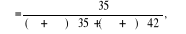 
где ЗГ - совокупные извлекаемые запасы газа всех категорий на участке недр, выраженные в тысячах кубических метров;
ЗПНГ - совокупные извлекаемые запасы попутного газа всех категорий на участке недр, выраженные в тысячах кубических метров;
ЗН - совокупные извлекаемые запасы нефти всех категорий на участке недр, выраженные в тоннах;
ЗК - совокупные извлекаемые запасы газового конденсата всех категорий на участке недр, выраженные в тоннах;
3) участков недр, указанных в подпункте 5 пункта 1 статьи 333.45 настоящего Кодекса.
2. В целях освобождения от исполнения обязанностей налогоплательщика организация представляет в налоговый орган по месту постановки на учет в качестве налогоплательщика (по месту постановки на учет в качестве крупнейшего налогоплательщика - для организаций, отнесенных к категории крупнейших налогоплательщиков) уведомление об освобождении от исполнения обязанностей налогоплательщика по налогу с указанием наименований участков недр, в отношении которых используется право на освобождение от исполнения обязанностей налогоплательщика по налогу, с приложением копий лицензий на право пользования недрами по соответствующим участкам недр (включая все приложения к указанным лицензиям).
3. Уведомление об освобождении от исполнения обязанностей налогоплательщика по налогу в отношении участков недр, указанных в подпункте 1 пункта 1 настоящей статьи, представляется:
не позднее 31 марта 2019 года - для участков недр, запасы нефти по которым впервые поставлены на государственный баланс запасов полезных ископаемых до 1 января 2018 года;
не позднее 31 марта второго года, следующего за годом, в котором запасы нефти впервые поставлены на государственный баланс запасов полезных ископаемых, - для участков недр, по которым такие запасы отсутствуют в государственном балансе запасов полезных ископаемых на 1 января 2018 года.
Уведомление об освобождении от исполнения обязанностей налогоплательщика по налогу в отношении участков недр, указанных в подпункте 2 пункта 1 настоящей статьи, представляется не позднее 31 декабря года, предшествующего году, начиная с которого организация прекращает исполнять обязанности налогоплательщика по налогу в отношении соответствующего участка недр.
Уведомление об освобождении от исполнения обязанностей налогоплательщика по налогу в отношении участков недр, указанных в подпункте 3 пункта 1 настоящей статьи, представляется:
не позднее 30 июня 2020 года - для участков недр, запасы нефти по которым впервые поставлены на государственный баланс запасов полезных ископаемых до 1 января 2019 года;
не позднее 31 марта второго года, следующего за годом, в котором запасы нефти впервые поставлены на государственный баланс запасов полезных ископаемых, - для участков недр, по которым такие запасы отсутствуют в государственном балансе запасов полезных ископаемых на 1 января 2019 года.
4. Форма (формат) уведомления об освобождении от исполнения обязанностей налогоплательщика по налогу и порядок его представления утверждаются федеральным органом исполнительной власти, уполномоченным по контролю и надзору в области налогов и сборов.
5. В случае представления уведомления об освобождении от исполнения обязанностей налогоплательщика по налогу организация освобождается от исполнения обязанностей налогоплательщика в отношении участков недр, указанных в настоящей статье, начиная:
1) с 1 января 2019 года - в отношении участков недр, указанных в абзаце втором пункта 3 настоящей статьи;
2) с 1-го числа налогового периода, предшествующего налоговому периоду представления уведомления об освобождении от исполнения обязанностей налогоплательщика по налогу, - в отношении участков недр, указанных в абзаце третьем пункта 3 настоящей статьи;
3) с 1-го числа налогового периода, следующего за налоговым периодом представления уведомления об освобождении от исполнения обязанностей налогоплательщика по налогу, - в отношении участков недр, указанных в абзаце четвертом пункта 3 настоящей статьи;
4) с 1 января 2020 года - в отношении участков недр, указанных в абзаце шестом пункта 3 настоящей статьи;
5) с 1-го числа налогового периода, предшествующего налоговому периоду представления уведомления об освобождении от исполнения обязанностей налогоплательщика по налогу, - в отношении участков недр, указанных в абзаце седьмом пункта 3 настоящей статьи.
6. Если иное не установлено настоящим пунктом, уведомление об освобождении от исполнения обязанностей налогоплательщика по налогу может быть представлено организацией - пользователем участка недр однократно в отношении такого участка недр. Применение налога в отношении такого участка недр в дальнейшем не допускается, если иное не установлено пунктом 8 настоящей статьи.
Уведомление, представленное в отношении участков недр, не отвечающих условиям пункта 1 настоящей статьи, и (или) представленное с нарушением сроков, указанных в пункте 3 настоящей статьи, считается непредставленным.
Освобождение от исполнения обязанностей налогоплательщика по налогу на основании соответствующего уведомления, представленного организацией - пользователем участка недр до 1 января 2020 года в отношении участка недр, указанного в подпункте 5 пункта 1 статьи 333.45 настоящего Кодекса, применяется к налоговым периодам, начинающимся с указанной даты, при условии представления такой организацией по 30 июня 2020 года повторного уведомления об освобождении от исполнения обязанностей налогоплательщика по налогу в отношении указанного участка недр. Применение налога в отношении такого участка недр в дальнейшем не допускается. В случае непредставления указанного повторного уведомления первое представленное уведомление об освобождении от исполнения обязанностей налогоплательщика по налогу в отношении указанного участка недр считается непредставленным начиная с 1 января 2020 года.
7. Организация освобождается от исполнения обязанностей налогоплательщика в отношении участка недр, указанного в абзаце первом подпункта 2 или абзацах втором и третьем подпункта 3 пункта 1 статьи 333.45 настоящего Кодекса, до 1-го числа квартала, следующего за кварталом, в котором применительно к такому участку недр выполнено условие о представлении организацией в налоговый орган уведомления о реализации ею права на исполнение обязанностей налогоплательщика по налогу в отношении такого участка недр, если иное не установлено настоящим пунктом.
Организация вправе начать применение налога в отношении такого участка недр с 1-го числа квартала, в котором организацией представлено соответствующее уведомление, в случае указания в уведомлении информации о реализации ею такого права начиная с указанной даты.
Организация, не выполнившая требование в отношении участка недр, указанного в абзаце первом подпункта 2 пункта 1 статьи 333.45 настоящего Кодекса, в сроки, указанные в абзаце втором подпункта 2 пункта 1 статьи 333.45 настоящего Кодекса, не признается налогоплательщиком и не исполняет обязанности налогоплательщика в отношении такого участка недр со дня вступления в силу настоящей главы.
8. Для участков недр, которые указаны в подпункте 1 пункта 1 статьи 333.45 настоящего Кодекса и в отношении которых представлено уведомление об освобождении от исполнения обязанностей налогоплательщика по налогу, допускается применение налога в случаях, указанных в настоящем пункте.
Налог применяется с 1 января 2021 года в отношении участка недр, указанного в абзаце первом настоящего пункта, если до 31 марта 2021 года в отношении такого участка недр организацией - пользователем участка недр было подано в налоговый орган по месту постановки на учет в качестве налогоплательщика (по месту постановки на учет в качестве крупнейшего налогоплательщика для организаций, отнесенных к категории крупнейших налогоплательщиков) уведомление в произвольной форме о начале исчисления налога в отношении такого участка недр с 1 января 2021 года.
Статья 333.45. Объект налогообложения
1. Объектом налогообложения по налогу признается дополнительный доход от добычи углеводородного сырья на участке недр, отвечающем хотя бы одному из следующих требований:
1) участок недр (за исключением участков недр, указанных в подпунктах 2 и 5 настоящего пункта) расположен полностью или частично:
в границах Республики Саха (Якутия), Иркутской области, Красноярского края, Ненецкого автономного округа;
севернее 65 градуса северной широты полностью или частично в границах Ямало-Ненецкого автономного округа;
в пределах российской части (российского сектора) дна Каспийского моря.
Требование к участку недр, установленное настоящим подпунктом, признается выполненным при условии, что степень выработанности запасов нефти на участке недр меньше значения или равна значению 0,05 в соответствии с данными государственного баланса запасов полезных ископаемых на 1 января 2017 года либо запасы нефти по такому участку недр впервые поставлены на государственный баланс запасов полезных ископаемых после 1 января 2017 года;
2) участок недр расположен на территории Российской Федерации и включает запасы углеводородного сырья месторождения, указанного в примечании 8 к единой Товарной номенклатуре внешнеэкономической деятельности Евразийского экономического союза по состоянию на 1 января 2018 года.
Требование к участку недр, установленное настоящим подпунктом, признается выполненным при условии представления организацией - пользователем такого участка недр до 31 декабря 2021 года в налоговый орган по месту постановки на учет в качестве налогоплательщика (по месту постановки на учет в качестве крупнейшего налогоплательщика для организаций, отнесенных к категории крупнейших налогоплательщиков) уведомления в произвольной форме о реализации ею права на исполнение обязанностей налогоплательщика по налогу в отношении такого участка недр;
3) участок недр отвечает одному из следующих требований:
имеет историческую степень выработанности запасов нефти (СИВЗ) больше 0,8 или равную 0,8;
расположен полностью или частично в границах Северо-Кавказского федерального округа, Сахалинской области (за исключением морских месторождений углеводородного сырья, а также месторождений, частично расположенных в границах внутренних морских вод и (или) территориального моря Российской Федерации);
расположен полностью или частично в границах Тюменской области, Ханты-Мансийского автономного округа - Югры, Ямало-Ненецкого автономного округа, Республики Коми, в границах, ограниченных прямыми линиями, соединяющими по порядку точки участков недр со следующими географическими координатами:
1. 61 23 00; 75 00 00;
2. 61 25 00; 75 00 00;
3. 61 25 00; 75 02 00;
20. 61 27 00; 75 02 00;
20А. 61 27 00; 75 05 00;
4. 61 29 00; 75 05 00;
5. 61 29 00; 75 02 00;
6. 61 37 00; 75 02 00;
149. 61 37 00; 75 13 00;
148. 61 40 30; 75 13 00;
147. 61 40 30; 75 16 00;
146. 61 41 30; 75 16 00;
145. 61 41 30; 74 58 00;
144. 61 43 30; 74 58 00;
143. 61 43 30; 74 54 00;
132. 61 45 00; 74 54 00;
131. 61 45 00; 74 49 00;
110. 61 36 00; 74 49 00;
109В. 61 36 00; 74 45 00;
109Б. 61 34 00; 74 45 00;
109А. 61 34 00; 74 33 00;
108. 61 30 00; 74 33 00;
107. 61 30 00; 74 29 00;
106. 61 26 00; 74 29 00;
105. 61 26 00; 74 38 00;
104. 61 23 00; 74 38 00;
1. 61 03 00; 64 19 00;
2. 61 13 40; 64 18 10;
3. 61 17 00; 64 05 00;
4. 61 21 00; 64 05 00;
5. 61 21 00; 64 39 00;
6. 61 16 00; 64 39 00;
7. 61 07 00; 64 45 00;
1. 61 37 00; 75 02 00;
2. 61 37 00; 75 13 00;
3. 61 36 00; 75 13 00;
4. 61 36 00; 75 24 00;
5. 61 35 00; 75 24 00;
6. 61 32 00; 75 24 00;
7. 61 32 00; 75 21 00;
8. 61 31 30; 75 21 00;
9. 61 31 30; 75 20 00;
10. 61 29 00; 75 20 00;
11. 61 29 00; 75 18 00;
12. 61 27 00; 75 18 00;
13. 61 27 00; 75 05 00;
14. 61 29 00; 75 05 00;
1. 61 00 00; 64 45 00;
2. 61 07 00; 64 45 00;
3. 61 09 00; 64 48 00;
4. 61 09 00; 65 06 00;
1. 61 06 00; 64 00 00;
2. 61 16 30; 64 00 00;
3. 61 17 00; 64 05 00;
4. 61 13 40; 64 18 10;
1. 61 06 00; 65 12 00;
2. 61 08 00; 65 12 00;
3. 61 08 00; 65 18 00;
4. 61 09 00; 65 18 00;
5. 61 09 00; 65 27 00;
6. 61 12 00; 65 27 00;
7. 61 12 00; 65 33 00;
8. 61 15 00; 65 33 00;
9. 61 15 00; 66 00 00;
10. 61 06 00; 66 00 00;
11. 61 06 00; 65 57 00;
12. 60 57 00; 65 57 00;
13. 60 57 00; 65 51 00;
14. 60 54 00; 65 51 00;
15. 60 54 00; 65 39 00;
16. 61 00 00; 65 39 00;
17. 61 00 00; 65 27 00;
18. 60 57 00; 65 27 00;
19. 60 57 00; 65 15 00;
1. 61 02 00; 65 06 00;
2. 61 09 00; 65 06 00;
3. 61 09 00; 65 11 00;
4. 61 08 00; 65 11 00;
5. 61 08 00; 65 12 00;
6. 61 06 00; 65 12 00;
7. 61 06 00; 65 15 00;
1. 63 38 00; 76 40 00;
2. 63 54 00; 76 40 00;
3. 63 54 00; 76 46 00;
4. 64 07 00; 76 46 00;
5. 64 07 00; 76 48 00;
6. 64 08 00; 76 48 00;
7. 64 08 00; 76 58 00;
8. 63 50 00; 76 58 00;
9. 63 50 00; 77 05 00;
1. 64 08 00; 76 58 00;
2. 64 08 00; 77 05 00;
3. 63 50 00; 77 05 00;
1. 63 32 00; 74 17 00;
2. 63 38 00; 74 13 00;
3. 63 38 00; 74 08 00;
4. 63 47 00; 74 08 00;
5. 63 47 00; 74 28 00;
6. 63 38 00; 74 28 00;
7. 63 37 00; 74 29 00;
8. 63 36 00; 74 27 00;
1. 63 56 00; 73 46 00;
2. 63 56 00; 74 04 00;
3. 63 52 00; 74 04 00;
4. 63 52 00; 74 08 00;
5. 63 38 00; 74 08 00;
6. 63 38 00; 73 58 00;
7. 63 35 00; 73 58 00;
8. 63 35 00; 73 41 02;
9. 63 40 00; 73 42 00;
1. 62 42 00; 71 30 00;
2. 62 42 00; 71 51 00;
3. 62 19 30; 71 51 00;
4. 62 19 30; 71 47 00;
5. 62 15 00; 71 43 00;
6. 62 15 00; 71 24 00;
7. 62 30 00; 71 24 00;
1. 61 40 00; 70 34 20;
2. 61 42 00; 70 34 00;
3. 61 42 35; 70 15 00;
4. 61 57 00; 70 15 00;
5. 61 57 00; 70 27 00;
6. 61 59 00; 70 27 00;
7. 61 59 00; 70 54 00;
8. 61 58 00; 70 54 00;
9. 61 58 00; 71 09 00;
10. 61 54 00; 71 09 00;
11. 61 54 00; 71 15 00;
12. 61 49 30; 71 15 00;
13. 61 49 30; 71 14 00;
14. 61 47 25; 71 14 00;
15. 61 47 30; 71 00 00;
16. 61 42 00; 71 00 00;
17. 61 42 00; 70 52 00;
18. 61 45 00; 70 52 00;
19. 61 45 00; 70 42 00;
20. 61 41 00; 70 42 00;
21. 61 41 00; 70 38 00;
1. 61 24 00; 74 03 00;
2. 61 24 00; 74 06 30;
3. 61 25 50; 74 16 00;
4. 61 25 50; 74 21 00;
5. 61 18 00; 74 21 00;
6. 61 18 00; 74 15 00;
7. 61 15 00; 74 15 00;
8. 61 15 00; 74 03 00;
9. 61 21 50; 74 03 00;
10. 61 21 50; 74 01 00;
11. 61 23 35; 74 01 00;
1. 61 42 00; 69 20 00;
2. 61 53 00; 69 20 00;
3. 61 53 00; 69 15 00;
4. 61 57 00; 69 15 00;
5. 61 57 00; 69 45 00;
6. 61 41 00; 69 45 00;
7. 61 41 00; 69 27 00;
1. 63 42 00; 70 55 00;
2. 63 41 22; 71 09 25;
3. 63 41 00; 71 09 16;
4. 63 41 00; 71 10 00;
5. 63 41 20; 71 10 00;
6. 63 41 00; 71 18 00;
7. 63 12 00; 71 18 00;
8. 63 12 00; 71 15 00;
9. 63 11 00; 71 15 00;
10. 63 11 00; 71 06 00;
11. 62 54 50; 71 06 00;
12. 62 54 50; 70 51 30;
13. 62 57 30; 70 51 30;
14. 62 57 30; 70 49 00;
15. 63 01 00; 70 49 00;
16. 63 07 00; 70 48 30;
17. 63 17 00; 70 47 00;
18. 63 19 00; 70 47 00;
19. 63 19 00; 70 48 00;
20. 63 32 00; 70 49 00;
21. 63 32 00; 70 52 00;
22. 63 34 00; 70 52 00;
1. 62 42 00; 71 30 00;
2. 62 45 00; 71 30 00;
3. 62 45 00; 71 24 00;
4. 63 00 00; 71 24 00;
5. 63 00 00; 71 40 00;
1. 64 28 30; 75 47 00;
2. 64 29 06; 75 49 30;
3. 64 26 30; 75 55 42;
4. 64 23 36; 75 54 24;
5. 64 22 00; 76 02 00;
6. 64 23 00; 76 17 00;
7. 64 29 00; 76 28 00;
8. 64 25 00; 76 29 00;
9. 64 23 00; 76 22 00;
10. 64 19 30; 76 25 00;
11. 64 12 00; 76 16 00;
12. 64 12 00; 76 14 00;
13. 64 10 00; 76 14 00;
1. 64 17 05; 76 08 26;
2. 64 17 20; 76 09 30;
3. 64 16 43; 76 09 25;
4. 64 16 36; 76 09 00;
1. 60 41 00; 72 31 00;
2. 60 41 00; 72 35 00;
3. 60 41 00; 72 45 00;
4. 60 39 17; 72 46 25;
5. 60 39 00; 72 46 26;
6. 60 39 01; 72 46 15;
7. 60 38 03; 72 46 15;
8. 60 37 39; 72 46 55;
9. 60 37 39; 72 47 33;
10. 60 37 07; 72 47 32;
11. 60 37 07; 72 48 09;
12. 60 36 35; 72 47 49;
13. 60 35 51; 72 47 46;
14. 60 35 55; 72 50 16;
15. 60 35 43; 72 52 05;
16. 60 35 12; 72 52 09;
17. 60 34 20; 72 51 27;
18. 60 33 35; 72 52 04;
19. 60 32 55; 72 53 09;
20. 60 32 22; 72 52 42;
21. 60 31 00; 72 54 00;
22. 60 30 00; 72 54 00;
23. 60 29 42; 72 42 42;
24. 60 31 42; 72 40 12;
25. 60 34 12; 72 35 00;
26. 60 35 36; 72 33 24;
27. 60 35 36; 72 31 00;
1. 61 44 00; 79 32 00;
2. 61 29 00; 79 32 00;
3. 61 29 00; 79 29 00;
4. 61 27 00; 79 29 00;
5. 61 27 00; 79 26 00;
6. 61 26 00; 79 26 00;
7. 61 26 00; 79 19 00;
8. 61 27 00; 79 19 00;
9. 61 27 00; 79 16 00;
10. 61 29 00; 79 16 00;
11. 61 29 00; 79 17 00;
12. 61 34 00; 79 17 00;
13. 61 34 00; 79 18 00;
14. 61 38 00; 79 18 00;
15. 61 38 00; 79 20 00;
16. 61 40 00; 79 20 00;
17. 61 40 00; 79 24 00;
1. 60 55 30; 75 54 00;
2. 60 55 30; 76 06 00;
3. 60 51 00; 76 06 00;
4. 60 51 00; 76 24 00;
5. 60 48 00; 76 24 00;
6. 60 48 00; 76 30 00;
7. 60 40 30; 76 30 00;
8. 60 40 30; 76 21 00;
9. 60 39 00; 76 21 00;
10. 60 39 00; 76 06 00;
11. 60 42 00; 76 06 00;
12. 60 42 00; 76 00 00;
13. 60 45 00; 76 00 00;
1. 60 54 00; 71 33 00;
2. 60 45 00; 71 42 00;
3. 60 30 00; 71 42 00;
4. 60 30 00; 71 28 00;
5. 60 36 00; 71 28 00;
6. 60 36 00; 71 18 00;
7. 60 32 00; 71 18 00;
8. 60 32 00; 71 03 00;
9. 60 38 30; 71 03 00;
10. 60 38 30; 71 01 24;
11. 60 51 30; 70 59 12;
12. 60 51 30; 71 00 00;
13. 60 54 00; 71 00 00;
14. 60 54 00; 71 09 00;
15. 61 03 00; 71 09 00;
16. 61 03 00; 71 20 00;
1. 61 15 00; 79 06 00;
2. 61 15 00; 79 00 00;
3. 61 19 00; 79 00 00;
4. 61 19 00; 79 02 00;
5. 61 20 00; 79 02 00;
6. 61 20 00; 79 04 00;
7. 61 23 30; 79 04 00;
8. 61 23 30; 79 15 00;
9. 61 17 00; 79 15 00;
10. 61 17 00; 79 08 00;
11. 61 16 00; 79 08 00;
1. 61 06 00; 79 05 00;
2. 61 08 00; 79 05 00;
3. 61 08 00; 79 07 00;
4. 61 09 00; 79 07 00;
5. 61 09 00; 79 24 00;
6. 61 08 00; 79 24 00;
7. 61 08 00; 79 26 00;
8. 61 07 00; 79 26 00;
9. 61 07 00; 79 25 00;
10. 61 05 00; 79 25 00;
11. 61 05 00; 79 26 00;
12. 61 04 00; 79 26 00;
13. 61 04 00; 79 27 00;
14. 61 02 00; 79 27 00;
15. 61 02 00; 79 28 00;
16. 61 01 00; 79 28 00;
17. 61 01 00; 79 24 00;
18. 61 00 00; 79 24 00;
19. 61 00 00; 79 14 00;
20. 61 01 00; 79 14 00;
21. 61 01 00; 79 12 00;
22. 61 01 30; 79 12 00;
1. 60 36 00; 73 47 00;
2. 60 36 00; 74 03 00;
3. 60 33 00; 74 03 00;
4. 60 33 00; 74 00 00;
5. 60 29 00; 74 00 00;
6. 60 24 00; 74 09 00;
7. 60 22 30; 74 12 00;
8. 60 22 00; 74 12 00;
9. 60 22 00; 73 47 00;
1. 60 38 42; 74 24 36;
2. 60 38 36; 74 26 06;
3. 60 37 42; 74 26 06;
4. 60 37 42; 74 28 00;
5. 60 38 24; 74 28 00;
6. 60 37 06; 74 38 48;
7. 60 37 00; 74 41 30;
8. 60 36 18; 74 44 18;
9. 60 33 42; 74 46 30;
10. 60 33 00; 74 51 00;
11. 60 26 00; 74 51 00;
12. 60 26 00; 74 30 00;
13. 60 33 00; 74 30 00;
14. 60 33 00; 74 27 00;
15. 60 36 00; 74 26 00;
1. 64 19 30; 75 13 00;
2. 64 19 30; 75 31 00;
3. 64 03 00; 75 31 00;
4. 64 03 00; 75 09 00;
5. 64 09 00; 75 09 00;
1. 63 47 00; 79 18 00;
2. 63 47 00; 79 43 00;
3. 63 36 00; 79 43 00;
1. 61 45 00; 77 35 00;
2. 61 41 00; 77 35 00;
3. 61 41 00; 77 41 00;
4. 61 38 00; 77 41 00;
5. 61 38 00; 77 40 00;
6. 61 37 00; 77 40 00;
7. 61 37 00; 77 39 00;
8. 61 34 00; 77 39 00;
9. 61 34 00; 77 32 00;
10. 61 37 00; 77 32 00;
11. 61 37 00; 77 34 00;
12. 61 40 00; 77 34 00;
13. 61 40 00; 77 31 00;
1. 60 53 00; 71 21 00;
2. 60 47 00; 71 21 00;
3. 60 47 00; 71 11 00;
1. 64 37 30; 75 28 00;
2. 64 37 30; 75 50 00;
3. 64 37 00; 75 50 00;
4. 64 31 00; 75 39 00;
5. 64 30 00; 75 40 06;
1. 61 41 00; 78 09 00;
2. 61 33 00; 78 09 00;
3. 61 33 00; 78 10 00;
4. 61 31 00; 78 10 00;
5. 61 31 00; 78 04 00;
6. 61 34 00; 78 04 00;
7. 61 34 00; 78 00 00;
8. 61 34 20; 78 00 00;
9. 61 34 20; 77 58 30;
10. 61 37 00; 77 58 30;
11. 61 37 00; 78 02 00;
12. 61 38 00; 78 02 00;
13. 61 38 00; 78 03 00;
14. 61 39 00; 78 03 00;
15. 61 39 00; 78 05 00;
1. 62 05 00; 75 30 00;
2. 62 05 00; 76 00 00;
3. 61 55 00; 76 00 00;
1. 62 33 00; 80 15 00;
2. 62 33 00; 80 21 00;
3. 62 32 26; 80 21 00;
4. 62 32 26; 80 26 22;
5. 62 30 00; 80 26 26;
6. 62 30 00; 80 30 00;
7. 62 24 00; 80 30 00;
8. 62 24 00; 80 18 00;
1. 65 08 00; 76 30 00;
2. 65 08 00; 76 52 00;
3. 64 47 00; 76 52 00;
1. 63 20 00; 77 14 00;
2. 63 20 02; 76 49 02,6;
3. 63 23 51,4; 76 49 02,6;
4. 63 23 51,4; 76 43 05;
5. 63 20 02,5; 76 43 05;
6. 63 20 03,1; 76 34 59,9;
7. 63 38 00; 76 35 00;
8. 63 38 00,4; 76 40 00;
9. 63 38 00; 77 05 00;
10. 63 36 00; 77 05 00;
1. 66 36 15; 57 26 40;
2. 66 36 15; 57 31 20;
3. 66 33 43; 57 33 40;
4. 66 31 13; 57 34 13;
5. 66 31 19; 57 32 05;
6. 66 33 00; 57 26 36;
7. 66 34 06; 57 28 00;
8. 66 33 36; 57 25 40;
1. 66 33 48; 57 35 29;
2. 66 33 51; 57 36 50;
3. 66 33 19; 57 38 04;
4. 66 32 35; 57 38 15;
5. 66 31 40; 57 38 15;
6. 66 30 40; 57 39 16;
7. 66 30 08; 57 39 16;
8. 66 30 17; 57 37 56;
9. 66 31 40; 57 35 39;
1. 66 37 17; 57 17 30;
2. 66 37 41; 57 19 30;
3. 66 37 22; 57 20 20;
4. 66 37 06; 57 20 14;
5. 66 34 52; 57 22 18;
6. 66 34 11; 57 24 29;
7. 66 33 52; 57 25 00;
8. 66 33 09; 57 24 58;
9. 66 32 17; 57 26 00;
10. 66 32 07; 57 25 00;
11. 66 33 20; 57 23 00;
12. 66 34 04; 57 22 41;
Требование настоящего подпункта к участкам недр, указанным в абзаце четвертом настоящего подпункта, признается выполненным при соблюдении в отношении таких участков недр одновременно следующих условий:
степень выработанности запасов нефти на участке недр в соответствии с данными государственного баланса запасов полезных ископаемых на 1 января 2017 года равна значению или превышает значение 0,2 либо равна значению или превышает значение 0,1, если по состоянию на 1 января 2017 года участок недр находится в разработке не менее шести лет, что подтверждается данными государственного баланса запасов полезных ископаемых по состоянию на 1 января 2011 года, в соответствии с которыми степень выработанности запасов нефти такого участка недр превышает значение 0,01;
степень выработанности запасов нефти на участке недр в соответствии с данными государственного баланса запасов полезных ископаемых по состоянию на 1 января 2017 года не превышает значения 0,8.
Требования настоящего подпункта к участкам недр, указанным в абзацах втором и третьем настоящего подпункта, признаются выполненными при условии представления организацией - пользователем такого участка недр в налоговый орган по месту постановки на учет в качестве налогоплательщика (по месту постановки на учет в качестве крупнейшего налогоплательщика для организаций, отнесенных к категории крупнейших налогоплательщиков) уведомления в произвольной форме о реализации ею права на исполнение обязанностей налогоплательщика по налогу в отношении такого участка недр;
4) участок недр расположен севернее 65 градуса северной широты полностью в границах Республики Коми или расположен полностью или частично в границах Тюменской области, Ханты-Мансийского автономного округа - Югры, Ямало-Ненецкого автономного округа, Республики Коми, Оренбургской области, Самарской области, в границах, ограниченных прямыми линиями, соединяющими по порядку точки участков недр со следующими географическими координатами:
1. 61 53 00; 75 02 00;
2. 62 00 00; 75 02 00;
3. 62 00 00; 75 06 00;
4. 62 01 30; 75 06 00;
5. 62 01 30; 75 30 00;
6. 61 56 00; 75 30 00;
7. 61 56 00; 75 16 00;
8. 61 52 00; 75 16 00;
9. 61 52 00; 75 22 00;
10. 61 51 00; 75 22 00;
11. 61 51 00; 75 05 00;
1. 62 44 00; 75 27 00;
2. 62 44 00; 75 44 00;
3. 62 39 00; 75 44 00;
4. 62 39 00; 75 42 00;
5. 62 29 00; 75 42 00;
6. 62 29 00; 75 30 00;
7. 62 30 00; 75 30 00;
8. 62 30 00; 75 28 00;
9. 62 31 00; 75 28 00;
10. 62 31 00; 75 22 00;
11. 62 30 00; 75 22 00;
12. 62 30 00; 75 12 00;
13. 62 41 00; 75 12 00;
1. 60 06 00; 68 35 00;
2. 60 06 00; 69 05 00;
3. 59 54 40; 69 05 00;
4. 59 50 00; 69 14 21;
5. 59 50 00; 68 48 00;
6. 59 38 00; 68 48 00;
7. 59 38 00; 68 54 30;
1. 63 17 00; 71 18 00;
2. 63 17 00; 71 32 00;
3. 63 12 30; 71 32 00;
4. 63 09 30; 71 32 00;
5. 63 06 00; 71 32 00;
6. 63 06 00; 71 20 00;
7. 63 00 00; 71 20 00;
8. 63 00 00; 71 06 00;
9. 63 11 00; 71 06 00;
10. 63 11 00; 71 15 00;
11. 63 12 00; 71 15 00;
1. 61 34 00; 69 23 00;
2. 61 35 00; 69 23 00;
3. 61 35 00; 69 20 00;
4. 61 36 00; 69 20 00;
5. 61 36 00; 69 18 00;
6. 61 38 00; 69 18 00;
7. 61 38 00; 69 17 00;
8. 61 41 00; 69 17 00;
9. 61 41 00; 69 20 00;
10. 61 42 00; 69 20 00;
11. 61 42 00; 69 27 00;
12. 61 41 00; 69 27 00;
13. 61 41 00; 69 37 00;
14. 61 39 00; 69 37 00;
15. 61 39 00; 69 40 00;
16. 61 38 45; 69 40 00;
17. 61 37 40; 69 42 53;
18. 61 35 23; 69 44 30;
19. 61 33 00; 69 41 09;
20. 61 33 00; 69 40 00;
21. 61 33 00; 69 29 00;
1. 60 59 00; 76 33 00;
2. 61 00 00; 76 33 00;
3. 61 00 00; 76 40 00;
4. 60 57 00; 76 40 00;
5. 60 57 00; 76 30 00;
1. 61 38 00; 79 18 00;
2. 61 48 00; 79 18 00;
3. 61 48 00; 79 38 00;
4. 61 33 00; 79 38 00;
5. 61 33 00; 79 32 00;
6. 61 44 00; 79 32 00;
7. 61 44 00; 79 24 00;
8. 61 40 00; 79 24 00;
9. 61 40 00; 79 20 00;
1. 60 06 00; 69 33 00;
2. 60 15 00; 69 33 00;
3. 60 15 00; 69 36 00;
4. 60 28 00; 69 36 00;
5. 60 28 00; 69 47 20;
6. 60 27 00; 69 48 00;
7. 60 27 00; 70 02 00;
8. 60 14 00; 70 02 00;
9. 60 14 00; 70 06 00;
1. 58 10 25; 72 52 09;
2. 58 18 17; 72 52 00;
3. 58 18 15; 72 46 32;
4. 58 27 03; 72 46 25;
5. 58 27 00; 72 18 00;
6. 58 48 00; 72 18 00;
7. 58 48 00; 73 06 00;
8. 58 51 52; 73 06 00;
9. 58 50 21; 73 18 00;
10. 58 34 30; 73 18 00;
11. 58 34 28; 73 08 43;
1. 62 01 00; 64 51 00;
2. 62 04 00; 64 51 00;
3. 62 04 00; 64 48 00;
4. 62 08 00; 64 48 00;
5. 62 08 00; 64 41 00;
6. 62 16 00; 64 41 00;
7. 62 16 00; 65 12 00;
1. 60 54 31; 67 09 00;
2. 60 54 31; 67 23 15;
3. 60 55 40; 67 25 00;
4. 60 55 40; 67 29 00;
5. 60 53 30; 67 29 00;
6. 60 53 30; 67 34 30;
7. 60 49 00; 67 34 30;
8. 60 49 00; 67 25 12;
9. 60 46 43; 67 20 15;
10. 60 46 43; 67 11 00;
11. 60 48 30; 67 11 00;
1. 63 01 00; 66 48 30;
2. 63 03 00; 66 48 30;
3. 63 03 00; 66 59 00;
4. 63 01 00; 66 59 00;
5. 63 01 00; 67 02 00;
6. 62 57 30; 67 02 00;
7. 62 57 30; 66 51 30;
8. 62 55 00; 66 51 30;
9. 62 55 00; 66 44 00;
1. 60 30 00; 71 42 00;
2. 60 38 00; 71 42 00;
3. 60 38 00; 71 52 00;
4. 60 35 00; 71 52 00;
5. 60 35 00; 71 47 00;
6. 60 29 00; 71 47 00;
7. 60 29 00; 71 53 00;
8. 60 28 00; 71 53 00;
9. 60 28 00; 71 54 00;
10. 60 27 00; 71 54 00;
11. 60 27 00; 71 55 00;
12. 60 24 00; 71 55 00;
13. 60 24 00; 71 40 00;
14. 60 25 00; 71 40 00;
15. 60 25 00; 71 18 00;
1. 64 31 00; 56 12 49;
2. 64 31 00; 56 20 20;
3. 64 17 00; 56 22 00;
4. 64 17 00; 56 09 05;
5. 64 12 19; 56 07 23;
6. 64 12 00; 55 58 18;
7. 64 15 18; 55 58 18;
8. 64 15 47; 56 04 00;
9. 64 18 18; 56 04 00;
10. 64 18 18; 55 56 41;
11. 64 25 41; 56 05 20;
1. 59 38 20; 73 12 03;
2. 59 38 20; 73 15 50;
3. 59 36 46; 73 19 28;
4. 59 35 34; 73 19 28;
5. 59 33 15; 73 15 00;
6. 59 33 16; 73 12 09;
1. 62 14 32; 55 51 23;
2. 62 14 54; 55 55 07;
3. 62 15 24; 55 59 10;
4. 62 14 41; 56 01 05;
5. 62 13 37; 55 57 10;
1. 62 35 00; 75 02 00;
2. 62 36 00; 75 02 00;
3. 62 36 00; 74 59 00;
4. 62 38 00; 74 59 00;
5. 62 38 00; 74 56 00;
6. 62 41 00; 74 56 00;
7. 62 41 00; 75 05 00;
1. 60 36 15; 76 16 00;
2. 60 36 15; 76 19 00;
3. 60 35 00; 76 19 00;
1. 62 42 00; 67 03 00;
2. 62 42 00; 67 10 00;
3. 62 42 30; 67 10 00;
4. 62 42 30; 67 15 00;
5. 62 37 00; 67 15 00;
1. 62 37 00; 67 06 00;
2. 62 37 00; 67 15 00;
3. 62 33 00; 67 15 00;
4. 62 33 00; 67 17 00;
5. 62 32 00; 67 17 00;
6. 62 32 00; 67 15 00;
7. 62 31 00; 67 15 00;
1. 61 00 00; 67 21 00;
2. 61 00 00; 67 25 00;
3. 60 55 40; 67 25 00;
4. 60 54 31; 67 23 15;
5. 60 54 31; 67 16 00;
6. 60 58 00; 67 16 00;
1. 62 46 00; 66 17 00;
2. 62 46 00; 66 23 00;
3. 62 41 00; 66 23 00;
1. 62 40 00; 66 36 30;
2. 62 40 00; 66 43 00;
3. 62 36 00; 66 43 00;
1. 61 02 00; 77 18 00;
2. 61 02 00; 77 25 00;
3. 60 59 00; 77 25 00;
1. 62 56 45; 76 08 30;
2. 62 56 45; 76 13 30;
3. 62 52 45; 76 13 30;
1. 62 12 00; 66 46 00;
2. 62 12 00; 66 55 00;
3. 62 09 00; 66 55 00;
1. 53 02 51; 52 19 55;
2. 53 03 06; 52 19 43;
3. 53 03 22; 52 19 44;
4. 53 03 58; 52 19 57;
5. 53 04 28; 52 20 02;
6. 53 04 15; 52 22 28;
7. 53 04 29; 52 23 29;
8. 53 04 23; 52 24 29;
9. 53 04 15; 52 25 25;
10. 53 04 05; 52 26 16;
11. 53 03 46; 52 27 12;
12. 53 03 27; 52 28 47;
13. 53 03 17; 52 28 49;
14. 53 03 09; 52 28 24;
15. 53 02 31; 52 29 07;
16. 53 02 10; 52 28 57;
17. 53 02 01; 52 28 33;
18. 53 02 02; 52 27 50;
19. 53 02 14; 52 27 09;
20. 53 02 39; 52 26 10;
21. 53 02 38; 52 25 46;
22. 53 02 22; 52 25 16;
23. 53 02 23; 52 24 43;
24. 53 02 16; 52 23 47;
25. 53 02 26; 52 23 26;
26. 53 02 47; 52 23 17;
27. 53 02 47; 52 22 58;
28. 53 02 25; 52 22 53;
29. 53 02 20; 52 22 22;
30. 53 02 41; 52 21 39;
1. 53 07 30; 52 09 18;
2. 53 06 02; 52 14 24;
3. 53 06 05; 52 17 26;
4. 53 06 00; 52 19 09;
5. 53 05 41; 52 19 41;
6. 53 04 58; 52 19 56;
7. 53 04 25; 52 19 34;
8. 53 03 48; 52 18 54;
9. 53 03 19; 52 16 08;
10. 53 03 58; 52 12 42;
11. 53 05 26; 52 08 34;
12. 53 06 28.9; 52 08 13;
1. 53 02 20; 52 07 23;
2. 53 03 20; 52 09 02;
3. 53 02 49; 52 11 14;
4. 53 02 38; 52 12 13;
5. 53 02 18; 52 13 09;
6. 53 02 13; 52 14 05;
7. 53 02 00; 52 15 22;
8. 53 01 39; 52 18 29;
9. 53 01 00; 52 19 36;
10. 53 00 12; 52 18 18;
11. 52 59 53; 52 18 02;
12. 52 59 37; 52 16 05;
13. 52 59 41; 52 14 18;
14. 52 59 59; 52 11 54;
15. 53 00 10; 52 11 18;
16. 53 00 14; 52 10 24;
17. 53 00 26; 52 09 17;
18. 53 00 49; 52 09 30;
1. 51 32 54; 52 30 00;
2. 51 32 06; 52 32 48;
3. 51 33 48; 52 36 48;
4. 51 34 37; 52 35 47;
5. 51 37 01; 52 43 36;
6. 51 34 48; 52 43 18;
7. 51 35 24; 52 53 54;
8. 51 32 42; 52 53 54;
9. 51 32 18; 52 43 12;
10. 51 30 31; 52 57 02;
11. 51 31 23; 53 04 19;
1. 51 37 00; 52 59 00;
2. 51 45 08; 52 53 53;
3. 51 46 18; 53 15 30;
4. 51 42 30; 53 17 18;
1. 51 34 48; 52 43 18;
2. 51 38 30; 52 43 48;
3. 51 42 00; 52 39 36;
4. 51 45 06; 52 53 54;
5. 51 37 00; 52 59 00;
6. 51 32 42; 52 53 54;
--------------------------------
<*> От точки 12 до точки 1 граница участка недр проходит по административной границе Оренбургской области и Республики Казахстан.
Требование к участку недр, установленное настоящим подпунктом, признается выполненным при соблюдении в отношении такого участка недр одновременно следующих условий:
степень выработанности запасов нефти на участке недр меньше значения 0,05 или равна значению 0,05 по данным государственного баланса запасов полезных ископаемых на 1 января 2017 года либо на 1 января года вступления в силу настоящей главы для участков недр, по которым запасы нефти впервые поставлены на государственный баланс запасов полезных ископаемых после 1 января 2017 года;
начальные извлекаемые запасы нефти участка недр составляют менее 45 миллионов тонн по данным государственного баланса запасов полезных ископаемых на 1 января 2017 года либо на 1 января года вступления в силу настоящей главы для участков недр, по которым запасы нефти впервые поставлены на государственный баланс запасов полезных ископаемых после 1 января 2017 года.
5) участок недр расположен полностью или частично севернее 70 градуса северной широты полностью в границах Красноярского края, Республики Саха (Якутия), Чукотского автономного округа.
Требование к участку недр, установленное настоящим подпунктом, признается выполненным при условии, что степень выработанности запасов нефти на таком участке недр меньше значения или равна значению 0,001 в соответствии с данными государственного баланса запасов полезных ископаемых на 1 января 2019 года либо запасы нефти по такому участку недр впервые поставлены на государственный баланс запасов полезных ископаемых после 1 января 2019 года.
2. Дополнительным доходом от добычи углеводородного сырья на участке недр в целях настоящей главы признается расчетная выручка от реализации углеводородного сырья, добытого на участке недр, определяемая в порядке, установленном настоящей главой, уменьшенная последовательно на величину фактических расходов по добыче углеводородного сырья на участке недр и величину расчетных расходов по добыче углеводородного сырья на участке недр, определяемых в порядке, установленном настоящей главой.
3. Не признается объектом налогообложения по налогу дополнительный доход от добычи углеводородного сырья на участке недр, включающем полностью или частично новое морское месторождение углеводородного сырья.
4. При изменении географических координат участков недр, указанных в подпунктах 3 и 4 пункта 1 настоящей статьи, в результате изменения границ участков недр в случаях, предусмотренных законодательством Российской Федерации о недрах, и при условии, что совокупные начальные извлекаемые запасы нефти и газового конденсата каждого такого участка недр в отдельности при этом увеличились не более чем на 20 процентов, такие участки недр признаются удовлетворяющими условиям, установленным настоящей статьей, в границах измененных географических координат.
5. Для целей настоящей статьи историческая степень выработанности запасов нефти (СИВЗ) определяется по следующей формуле: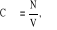 
где N - сумма накопленной добычи нефти на конкретном участке недр (включая потери при добыче) в соответствии с данными государственного баланса запасов полезных ископаемых, утвержденного в году, предшествующем году налогового периода;
V - сумма извлекаемых запасов нефти всех категорий на 1 января 2006 года и накопленной добычи с начала разработки конкретного участка недр в соответствии с данными государственного баланса запасов полезных ископаемых по состоянию на 1 января 2006 года. В случае, если запасы нефти по конкретному участку недр не были поставлены на государственный баланс запасов полезных ископаемых по состоянию на 1 января 2006 года, начальные извлекаемые запасы нефти (V) определяются на основании данных государственного баланса запасов полезных ископаемых по состоянию на 1 января года, следующего за годом, в котором запасы нефти по этому участку недр впервые поставлены на государственный баланс запасов полезных ископаемых.
Статья 333.46. Порядок определения расчетной выручки от реализации углеводородного сырья, добытого на участке недр
1. Для целей исчисления налога расчетной выручкой от реализации углеводородного сырья, добытого на участке недр, за налоговый (отчетный) период признается сумма величин расчетной выручки от реализации углеводородного сырья, добытого на участке недр, за каждый календарный месяц налогового (отчетного) периода.
В случае, если налогоплательщик в течение налогового (отчетного) периода осуществляет деятельность, указанную в подпункте 6 пункта 3 статьи 333.43 настоящего Кодекса, величина расчетной выручки за этот налоговый (отчетный) период увеличивается на сумму доходов от осуществления такой деятельности, определяемую в порядке, установленном главой 25 настоящего Кодекса.
2. Расчетная выручка от реализации углеводородного сырья, добытого на участке недр, за календарный месяц (Вр-месяц) определяется по следующей формуле:
Вр-месяц = Цнефть x Vнк x Р x Кн + Цгаз x Vгаз + 0,95 x Цпнг x Vпнг,
где Цнефть - средний за календарный месяц уровень цен нефти сорта "Юралс" на мировых рынках, выраженный в долларах США за баррель, определяемый в соответствии с главой 26 настоящего Кодекса;
Vнк - количество добытых за календарный месяц на участке недр нефти и газового конденсата, выраженное в тоннах;
Р - среднее за календарный месяц значение курса доллара США к рублю Российской Федерации, устанавливаемого Центральным банком Российской Федерации, определяемое налогоплательщиком самостоятельно как среднеарифметическое значение курса доллара США к рублю Российской Федерации, устанавливаемого Центральным банком Российской Федерации, за все дни в календарном месяце;
Кн - коэффициент перевода метрических тонн в баррели, равный 7,3;
ЦГАЗ - оптовая цена на газ за календарный месяц, используемая в качестве предельного минимального уровня оптовых цен на газ, утвержденная федеральным органом исполнительной власти, осуществляющим функции по принятию нормативных правовых актов в сфере государственного регулирования цен (тарифов) на товары (услуги), в порядке, установленном Правительством Российской Федерации в соответствии с Федеральным законом от 31 марта 1999 года N 69-ФЗ "О газоснабжении в Российской Федерации", для соответствующего субъекта Российской Федерации, где расположен на 50 и больше процентов своей площади участок недр, в отношении которого исчисляется налог, выраженная в рублях за тысячу кубических метров (без налога на добавленную стоимость). В случае отсутствия утвержденной оптовой цены на газ для соответствующего субъекта Российской Федерации показатель ЦГАЗ для такого субъекта Российской Федерации принимается равным величине ЦВ, определяемой в порядке, установленном пунктом 4 статьи 342.4 настоящего Кодекса.
В случае, если добытый газ реализуется налогоплательщиком по договору купли-продажи, заключенному с организацией, не являющейся взаимозависимым с налогоплательщиком лицом, налогоплательщик вправе использовать цену за тысячу кубических метров газа, примененную в таком договоре, уменьшенную на затраты по транспортировке третьими лицами тысячи кубических метров этого газа до места перехода права собственности на него к покупателю (при условии, что указанные затраты не учтены в цене договора), в качестве Цгаз в отношении соответствующего объема газа.
Для целей настоящего пункта реализация газа и (или) попутного газа по договору купли-продажи газа, заключенному налогоплательщиком с организацией - собственником объектов Единой системы газоснабжения и (или) с организациями, в которых непосредственно или косвенно участвует собственник объектов Единой системы газоснабжения и суммарная доля такого участия составляет более 50 процентов в течение 12 месяцев, предшествующих дате заключения такого договора, признается реализацией газа организации, не являющейся взаимозависимым лицом с налогоплательщиком;
Vгаз - количество газа, добытого за календарный месяц на участке недр, за исключением газа горючего природного, закачанного в пласт в соответствии с техническим проектом разработки месторождения для поддержания пластового давления при добыче, выраженное в тысячах кубических метров;
Цпнг - цена на попутный газ, определяемая как средневзвешенное значение фактических цен реализации попутного газа налогоплательщиком лицам, не являющимся взаимозависимыми с ним, за календарный месяц, выраженная в рублях за тысячу кубических метров, уменьшенное на средневзвешенное значение затрат по транспортировке третьими лицами тысячи кубических метров такого газа до места перехода права собственности на него к покупателю (при условии, что указанные затраты не учтены в цене договора). В случае отсутствия фактов реализации попутного газа указанным лицам в качестве Цпнг используется величина Цгаз, определенная для такого календарного месяца;
Vпнг - количество попутного газа, добытого за календарный месяц на участке недр, за исключением попутного газа, закачанного в пласт для поддержания пластового давления при добыче либо для хранения на основании соответствующей лицензии, выданной в соответствии с законодательством Российской Федерации о недрах, в соответствии с техническим проектом разработки месторождения, выраженное в тысячах кубических метров.
Статья 333.47. Фактические расходы по добыче углеводородного сырья на участке недр
1. Фактическими расходами по добыче углеводородного сырья на участке недр (далее в настоящей главе - фактические расходы на участке недр) признаются затраты, понесенные налогоплательщиком и связанные с деятельностью по освоению такого участка недр, при условии, что они отвечают требованиям для признания затрат в качестве произведенных расходов, уменьшающих полученные доходы при исчислении налога на прибыль организаций в соответствии с главой 25 настоящего Кодекса.
2. В состав фактических расходов на участке недр включаются фактические расходы (без учета налога на добавленную стоимость и акцизов, за исключением случаев, предусмотренных настоящим Кодексом) на приобретение, сооружение, изготовление, доставку амортизируемого имущества, доведение его до состояния, пригодного для использования, и фактические расходы, связанные с производством и реализацией.
3. Фактические расходы на приобретение, сооружение, изготовление, доставку амортизируемого имущества, доведение его до состояния, пригодного для использования, учитываются в размере фактических затрат, подлежащих включению в первоначальную стоимость такого имущества, определяемую в порядке, установленном статьей 257 настоящего Кодекса. При этом отнесение объектов имущества к амортизируемому имуществу осуществляется в соответствии со статьей 256 настоящего Кодекса. Расходы относятся к фактическим расходам на приобретение, сооружение, изготовление, доставку амортизируемого имущества, доведение его до состояния, пригодного для использования, в том числе в случае, если на момент учета таких расходов для целей налога в порядке, установленном настоящей главой, вся сумма расходов или их часть не включена в первоначальную стоимость конкретного объекта (объектов) основных средств.
4. К фактическим расходам на приобретение, сооружение, изготовление, доставку амортизируемого имущества, доведение его до состояния, пригодного для использования, в целях настоящей главы относятся также затраты по достройке, дооборудованию, реконструкции, модернизации, техническому перевооружению, частичной ликвидации соответствующих объектов, относящихся к амортизируемому имуществу. Указанные затраты учитываются в качестве расходов при условии соответствия требованиям для учета таких затрат при исчислении налога на прибыль организаций в соответствии с главой 25 настоящего Кодекса.
5. Фактическими расходами, связанными с производством и реализацией, в целях настоящей главы признаются следующие виды затрат, относящихся к расходам, связанным с производством и реализацией (за исключением сумм начисленной амортизации и сумм налога, исчисленного в соответствии с настоящей главой), и к внереализационным расходам, в соответствии с главой 25 настоящего Кодекса:
1) материальные расходы;
2) расходы на оплату труда;
3) расходы на содержание и эксплуатацию, ремонт и техническое обслуживание основных средств и иного имущества, а также на поддержание их в исправном (актуальном) состоянии;
4) расходы на освоение природных ресурсов, разовые, регулярные и иные платежи за пользование недрами, предусмотренные законодательством Российской Федерации о недрах;
5) расходы на научные исследования и опытно-конструкторские разработки;
6) расходы на обязательное и добровольное страхование;
7) расходы, указанные в подпунктах 1 - 3, 5 - 8, 10 - 12.1, 15, 18, 19, 23 - 27, 32, 34, 35, 37, 40, 41, 45, 47 - 48.2, 48.5 пункта 1 статьи 264 настоящего Кодекса;
8) расходы на хранение и транспортировку (доставку) добытых на участке недр нефти и газового конденсата, осуществляемые до коммерческого узла (коммерческих узлов) учета углеводородного сырья, на котором (которых) в соответствии с техническим проектом разработки месторождения производится передача добытого углеводородного сырья организациям, осуществляющим транспортировку (перевозку) нефти и газового конденсата по системе магистральных нефте- и газопроводов, железнодорожным и автомобильным транспортом, морскими, речными судами или судами смешанного (река - море) плавания, либо реализация углеводородного сырья третьим лицам без сдачи третьим лицам для транспортировки.
Для участков недр, в отношении которых в соответствии с техническим проектом разработки месторождения предусмотрена отгрузка добытых нефти и (или) газового конденсата через морские нефтеналивные терминалы на морские, речные суда и (или) суда смешанного (река - море) плавания, в составе расходов, предусмотренных настоящим подпунктом, учитываются расходы на хранение и транспортировку (доставку) добытых на участке недр нефти и (или) газового конденсата, осуществляемые налогоплательщиком до места перехода права собственности на углеводородное сырье к третьим лицам.
Для участков недр, расположенных в Красноярском крае, Иркутской области, Республике Саха (Якутия), в составе расходов, предусмотренных настоящим подпунктом, учитываются осуществленные налогоплательщиком расходы на хранение и транспортировку (доставку) добытых на участке недр нефти и газового конденсата до места передачи добытого углеводородного сырья оператору магистральных нефтепроводов, являющемуся субъектом естественной монополии, и (или) третьим лицам для транспортировки железнодорожным транспортом, морскими, речными судами или судами смешанного (река - море) плавания;
9) расходы на геолого-технические мероприятия, услуги по добыче и подъему углеводородного сырья, услуги геологии и геофизики, услуги по подготовке и доведению углеводородного сырья до качества, при котором такое сырье признается товаром в отношении налогоплательщика;
10) расходы, указанные в подпункте 8 (за исключением сумм амортизации), подпунктах 9, 12 и 17 пункта 1 и подпункте 6 пункта 2 статьи 265 настоящего Кодекса;
11) расходы на услуги по транспортировке сырья (материалов) и других видов грузов до мест хранения и добычи, доставке до мест добычи и вахтовых поселков работников, состоящих в штате налогоплательщика и (или) в штате организации, с которой налогоплательщиком заключен договор, и (или) работающих по договорам гражданско-правового характера.
6. При определении фактических расходов на участке недр не учитываются следующие виды затрат:
1) расходы на услуги по транспортировке (доставке) добытого на участке недр углеводородного сырья, осуществляемые после коммерческого узла (коммерческих узлов) учета углеводородного сырья, на котором (которых) в соответствии с техническим проектом разработки месторождения производится передача добытого углеводородного сырья организациям, осуществляющим транспортировку (перевозку) нефти и газа горючего природного, отбензиненного сухого газа, получаемого в результате переработки (утилизации) попутного газа, по системе магистральных нефте- и газопроводов, железнодорожным и автомобильным транспортом, морскими, речными судами или судами смешанного (река - море) плавания, либо производится реализация углеводородного сырья третьим лицам без сдачи третьим лицам для транспортировки, а также начисленные суммы вывозных таможенных пошлин по добытому на участке недр углеводородному сырью;
2) сумма налога на прибыль организаций;
3) сумма налога на дополнительный доход от добычи углеводородного сырья;
4) фактические расходы на участке недр в случае, если в отношении таких расходов налогоплательщиком получена компенсация в виде безвозмездно полученного имущества, указанная в абзаце пятом подпункта 11 пункта 1 статьи 251 настоящего Кодекса.
7. Налогоплательщик обязан вести раздельный учет фактических расходов по каждому участку недр, в отношении которого определяется налоговая база.
Порядок ведения раздельного учета расходов определяется налогоплательщиком самостоятельно, устанавливается в учетной политике налогоплательщика для целей налогообложения с учетом особенностей, установленных настоящей главой. Указанный порядок не может быть изменен в течение пяти лет со дня его утверждения, за исключением случаев изменения законодательства о налогах и сборах, которые непосредственно оказывают влияние на указанный порядок. В иных случаях указанный порядок может быть изменен налогоплательщиком до истечения пяти налоговых периодов только при условии получения согласования, предусмотренного пунктом 10 настоящей статьи.
8. Фактические расходы на участке недр, которые не могут быть непосредственно отнесены к конкретному участку недр или к расходам от иной деятельности налогоплательщика, учитываются отдельно по каждому участку недр в доле, определяемой налогоплательщиком в соответствии с порядком, установленным им в учетной политике для целей налогообложения. Указанный порядок не может быть изменен в течение пяти лет со дня его утверждения, за исключением случаев изменения законодательства о налогах и сборах, которые непосредственно оказывают влияние на указанный порядок. В иных случаях указанный порядок может быть изменен налогоплательщиком до истечения пяти налоговых периодов только при условии получения согласования, предусмотренного пунктом 10 настоящей статьи.
9. В целях настоящей главы суммы, отраженные в составе фактических расходов на одном участке недр, не подлежат включению в состав фактических расходов на другом участке недр, а также повторному включению в состав фактических расходов на первом участке недр.
10. Налогоплательщик вправе обратиться в федеральный орган исполнительной власти, уполномоченный по контролю и надзору в области налогов и сборов, с заявлением о согласовании порядка распределения расходов, указанных в пунктах 7 и 8 настоящей статьи. Форма заявления и порядок согласования указанного порядка утверждаются федеральным органом исполнительной власти, уполномоченным по контролю и надзору в области налогов и сборов.
Статья 333.48. Порядок признания фактических расходов по добыче углеводородного сырья на участке недр
1. Фактические расходы на приобретение, сооружение, изготовление, доставку амортизируемого имущества, доведение его до состояния, пригодного для использования, признаются в том налоговом (отчетном) периоде, в котором они были оплачены (частично оплачены), в размере фактически оплаченных сумм, составляющих такие расходы, если иное не установлено настоящим пунктом.
В случае, если работы по сооружению, изготовлению, доставке амортизируемого имущества, доведению его до состояния, пригодного для использования, были осуществлены собственными силами налогоплательщика, такие фактические расходы (без учета сумм амортизации) признаются в том налоговом (отчетном) периоде, в котором они были произведены.
В случае, если на дату признания расходов, указанных в настоящем пункте, у налогоплательщика отсутствует возможность их отнесения к расходам, связанным с деятельностью по освоению участка недр, указанные расходы признаются в том налоговом (отчетном) периоде, в котором налогоплательщиком было принято решение об отнесении указанных расходов к фактическим расходам, связанным с деятельностью по освоению участка недр, или на который приходится дата ввода в эксплуатацию (дата изменения первоначальной стоимости) объекта амортизируемого имущества. Избранный налогоплательщиком порядок учета указанных расходов устанавливается в учетной политике для целей налогообложения.
В случае получения налогоплательщиком в соответствии с законодательством Российской Федерации из бюджетов бюджетной системы Российской Федерации субсидий, и (или) бюджетных инвестиций, и (или) иных аналогичных выплат на возмещение (осуществление) затрат в виде расходов на приобретение, сооружение, изготовление, доставку амортизируемого имущества, доведение его до состояния, пригодного для использования, и (или) расходов на осуществление достройки, дооборудования, реконструкции, модернизации, технического перевооружения, частичной ликвидации объектов, относящихся к амортизируемому имуществу, фактические расходы на приобретение, сооружение, изготовление, доставку соответствующего амортизируемого имущества, доведение его до состояния, пригодного для использования, его дооборудование, реконструкцию, модернизацию, техническое перевооружение и (или) частичную ликвидацию уменьшаются на сумму таких субсидий (бюджетных инвестиций, иных аналогичных выплат).
2. В целях настоящей главы оплатой (частичной оплатой) товаров (работ, услуг, имущественных прав) признается прекращение (частичное прекращение) встречного обязательства налогоплательщиком - приобретателем указанных товаров (работ, услуг, имущественных прав) перед продавцом, которое непосредственно связано с поставкой этих товаров (выполнением работ, оказанием услуг, передачей имущественных прав), а также перечисление авансовых платежей в счет предстоящих поставок товаров (выполнения работ, оказания услуг, передачи имущественных прав).
3. Фактические расходы, связанные с производством и реализацией, признаются в порядке, установленном статьей 261 (в части расходов на освоение природных ресурсов, за исключением расходов на строительство (бурение) разведочных и поисково-оценочных скважин), статьями 262, 272 и 325 настоящего Кодекса. Расходы на строительство (бурение) разведочных и поисково-оценочных скважин признаются в порядке, аналогичном установленному пунктом 1 настоящей статьи.
При этом налогоплательщики вправе учесть при исчислении налога сумму расходов, осуществленных в налоговом (отчетном) периоде, в полном объеме без подразделения их на прямые и косвенные и без распределения на остатки незавершенного производства и (или) на остатки нереализованной готовой продукции.
Избранный налогоплательщиком порядок учета расходов отражается в учетной политике для целей налогообложения и не подлежит изменению в течение пяти последовательных налоговых периодов, считая с налогового периода, следующего за периодом его утверждения.
4. Доходы подлежат увеличению на величину фактических расходов на приобретение, сооружение, изготовление, доставку амортизируемого имущества, доведение его до состояния, пригодного для использования, ранее учтенных при налогообложении, в следующих случаях:
1) при реализации или ином выбытии объекта амортизируемого имущества, за исключением его ликвидации, до истечения трех последовательных налоговых периодов после налогового периода, в котором такой объект был введен в эксплуатацию;
2) при переводе объекта амортизируемого имущества на консервацию (за исключением объектов, переведенных на консервацию в случаях и порядке, которые установлены правилами промышленной безопасности законодательства Российской Федерации), реконструкцию или модернизацию (за исключением случаев, если объекты в процессе реконструкции или модернизации продолжают использоваться в деятельности налогоплательщика) продолжительностью свыше шести месяцев до истечения трех последовательных налоговых периодов после налогового периода, в котором такой объект был введен в эксплуатацию;
3) если объект амортизируемого имущества не был введен в эксплуатацию до истечения трех последовательных налоговых периодов (семи последовательных налоговых периодов для объектов амортизируемого имущества, фактические расходы (суммы, составляющие фактические расходы) в отношении которых были учтены в период применения при исчислении налога на добычу полезных ископаемых в отношении нефти, добытой на участке недр, коэффициента Кг, установленного статьей 342.6 настоящего Кодекса, со значением менее 1 и (или) в ретроспективном периоде, указанном в пункте 1 статьи 333.52 настоящего Кодекса, - по участкам недр, предусмотренным подпунктами 1, 2, 4 и 5 пункта 1 статьи 333.45 настоящего Кодекса) после налогового периода, в котором были учтены такие расходы;
4) при прекращении использования объекта амортизируемого имущества, за исключением его реализации или иного выбытия (включая ликвидацию), для осуществления видов деятельности, указанных в пункте 3 статьи 333.43 настоящего Кодекса, с учетом положений пункта 4 статьи 333.43 настоящего Кодекса на участке недр до истечения трех последовательных налоговых периодов после налогового периода, в котором такой объект был введен в эксплуатацию;
5) при реализации или ином выбытии (включая ликвидацию) объекта незавершенного капитального строительства до истечения срока, установленного подпунктом 3 настоящего пункта.
5. Восстановление фактических расходов по основаниям, предусмотренным пунктом 4 настоящей статьи, осуществляется налогоплательщиком путем увеличения налоговой базы налогового (отчетного) периода, в котором произошло событие, указанное в подпункте 1, 2, 4 или 5 пункта 4 настоящей статьи, или в последнем налоговом периоде предельного срока ввода в эксплуатацию объекта амортизируемого имущества, указанного в подпункте 3 пункта 4 настоящей статьи, на величину, равную произведению суммы фактических расходов на приобретение, сооружение, изготовление, доставку амортизируемого имущества, доведение его до состояния, пригодного для использования, в части сумм, подлежащих восстановлению и ранее учтенных при налогообложении, и коэффициента индексации убытка, установленного пунктом 3 статьи 333.51 настоящего Кодекса, возведенного в степень, равную порядковому номеру налогового периода, в котором производится восстановление расходов, считая с налогового периода, в котором такие расходы были ранее учтены при исчислении налога.
После введения в эксплуатацию объекта амортизируемого имущества, указанного в подпункте 3 пункта 4 настоящей статьи, или повторного введения объекта амортизируемого имущества в эксплуатацию в результате его расконсервации и (или) завершения реконструкции или модернизации, или с начала повторного использования объекта амортизируемого имущества для осуществления видов деятельности, указанных в пункте 3 статьи 333.43 настоящего Кодекса, с учетом положений пункта 4 статьи 333.43 настоящего Кодекса на участке недр суммы восстановленных в соответствии с настоящей статьей расходов в размере, отнесенном на увеличение налоговой базы соответствующего налогового периода, подлежат включению в состав фактических расходов и учету для целей налогообложения налогом в месяце, следующем за месяцем ввода его в эксплуатацию или за месяцем, в котором вновь началось его использование в деятельности по освоению участка недр.
Статья 333.49. Порядок определения расчетных расходов по добыче углеводородного сырья на участке недр
1. Расчетными расходами по добыче углеводородного сырья на участке недр (далее в настоящей статье - расчетные расходы на участке недр) признается сумма следующих видов расходов:
1) расчетная вывозная таможенная пошлина на нефть и газовый конденсат;
2) расчетные расходы на транспортировку нефти, газового конденсата.
2. Величина расчетных расходов на участке недр в виде расчетной вывозной таможенной пошлины на нефть и газовый конденсат за налоговый (отчетный) период определяется путем суммирования таких расходов за каждый месяц налогового (отчетного) периода.
Расчетная вывозная таможенная пошлина на нефть и газовый конденсат за календарный месяц (Пр) рассчитывается по следующей формуле:
Пр = ЭПнефть x Р x (Vнефть + Vгк),
где ЭПнефть - ставка вывозной таможенной пошлины на нефть, выраженная в долларах США за тонну, установленная в соответствующем календарном месяце в отношении нефти, добытой на участке недр, в порядке, установленном Законом Российской Федерации от 21 мая 1993 года N 5003-1 "О таможенном тарифе" (далее - Закон Российской Федерации "О таможенном тарифе");
Р - среднее за календарный месяц значение курса доллара США к рублю Российской Федерации, устанавливаемого Центральным банком Российской Федерации, определяемое налогоплательщиком в соответствии с пунктом 2 статьи 333.46 настоящего Кодекса;
Vнефть и Vгк - количество добытых нефти и газового конденсата на участке недр за календарный месяц.
3. Величина расчетных расходов на участке недр в виде расчетных расходов на транспортировку нефти, газового конденсата за налоговый (отчетный) период определяется путем суммирования таких расходов за каждый календарный месяц налогового (отчетного) периода.
Сумма расчетных расходов на транспортировку нефти, газового конденсата за календарный месяц (Тз) рассчитывается по следующей формуле:
Тз = Тингк x Vнк,
где Тингк - индикативный тариф на транспортировку нефти, определяемый для соответствующего района, где расположены коммерческие узлы учета нефти (газового конденсата), на которых осуществляется передача добытой на участке недр нефти (газового конденсата) организациям, осуществляющим транспортировку (перевозку) нефти (газового конденсата) по системе магистральных нефтепроводов, железнодорожным и автомобильным транспортом, морскими, речными судами или судами смешанного (река - море) плавания, либо реализация нефти (газового конденсата) третьим лицам без сдачи третьим лицам для транспортировки (далее в настоящем пункте - район сдачи нефти), в порядке, установленном Правительством Российской Федерации, и публикуемый в официальных источниках информации уполномоченным федеральным органом исполнительной власти, осуществляющим функции по принятию нормативных правовых актов в сфере государственного регулирования цен (тарифов) на товары (услуги). Индикативный тариф на транспортировку нефти устанавливается в рублях на тонну нефти;
Vнк - количество добытых нефти и газового конденсата на участке недр в календарном месяце.
При определении индикативного тарифа на транспортировку нефти учитываются, в частности, расходы на доставку (транспортировку) магистральными трубопроводами, железнодорожным, водным и другим транспортом, включая расходы на транспортировку от границы Российской Федерации до мировых рынков нефтяного сырья, расходы на выполнение заказа и диспетчеризацию поставок, на перевалку, слив, налив, погрузку, разгрузку и перегрузку, на оплату услуг в портах и транспортно-экспедиционных услуг.
В случае, если индикативный тариф на транспортировку нефти (ТИНГК) для соответствующего района сдачи нефти не определен, значение ТЗ в отношении такой нефти (газового конденсата), добытой на участке недр, принимается равным 0.
В случае, если нефть (газовый конденсат) добыта на участке недр, в отношении которого в соответствии с техническим проектом разработки месторождения предусмотрена отгрузка добытой нефти (газового конденсата) через морские нефтеналивные терминалы на морские, речные суда и (или) суда смешанного (река - море) плавания, индикативный тариф на транспортировку нефти (ТИНГК) в отношении такой нефти (газового конденсата) определяется в порядке, установленном настоящим пунктом, для соответствующего района, где осуществляется переход права собственности на такую нефть (газовый конденсат) к третьим лицам.
Статья 333.50. Налоговая база
1. Налоговой базой по налогу признается денежное выражение дополнительного дохода от добычи углеводородного сырья на участке недр, определяемого в соответствии со статьей 333.45 настоящего Кодекса с учетом особенностей, установленных настоящей статьей.
2. Налоговая база определяется обособленно по каждому участку недр.
3. Дополнительный доход от добычи углеводородного сырья или убыток, полученный на одном участке недр, не увеличивает (не уменьшает) налоговую базу, определенную в соответствии с настоящей статьей для другого участка недр.
4. Расчетная выручка от реализации углеводородного сырья, добытого на участке недр, фактические и расчетные расходы по добыче углеводородного сырья на участке недр в целях настоящей главы учитываются в денежной форме.
5. При определении налоговой базы по участку недр расчетная выручка от реализации углеводородного сырья, добытого на участке недр, и фактические и расчетные расходы по добыче углеводородного сырья на участке недр определяются за налоговый и каждый отчетный период.
6. В случае, если в налоговом (отчетном) периоде налогоплательщиком получен убыток - отрицательная разница между расчетной выручкой от реализации углеводородного сырья, добытого на участке недр, определяемой в соответствии с настоящей главой, и совокупной величиной фактических и расчетных расходов на участке недр, учитываемых в целях налогообложения в порядке, предусмотренном настоящей главой, в этом налоговом (отчетном) периоде налоговая база признается равной нулю.
Убытки, полученные налогоплательщиком в налоговом периоде, принимаются в целях налогообложения в порядке и на условиях, которые установлены статьей 333.51 настоящего Кодекса.
7. При расчете налога по участкам недр, указанным в подпунктах 1, 2, 4 и 5 пункта 1 статьи 333.45 настоящего Кодекса, также учитываются исторические убытки - убытки, понесенные в период с 1 января 2011 года (для участков недр, указанных в подпункте 4 пункта 1 статьи 333.45 настоящего Кодекса или расположенных полностью или частично в пределах российской части (российского сектора) дна Каспийского моря, - с 1 января 2007 года) по 31 декабря (включительно) года, предшествующего налоговому периоду, в котором налогоплательщик начал применять налог в отношении таких участков недр.
Исторические убытки определяются и принимаются для целей налогообложения в порядке, установленном статьей 333.52 настоящего Кодекса.
8. При определении налоговой базы суммы восстановленных в соответствии со статьей 333.48 настоящего Кодекса фактических расходов на приобретение амортизируемого имущества, относящиеся к данному участку недр, увеличивают налоговую базу данного участка недр.
Статья 333.51. Порядок и условия переноса убытков на будущее
1. Налогоплательщик, понесший убыток (убытки), исчисленный в соответствии с настоящей главой, в предыдущем налоговом периоде или в предыдущих налоговых периодах, уменьшает налоговую базу текущего налогового (отчетного) периода на всю сумму полученного им убытка или на часть этой суммы (перенести убыток на будущее) в порядке, установленном настоящей статьей.
1.1. Для налоговых периодов, дата начала которых приходится на период с 1 января 2021 года по 31 декабря 2023 года включительно, налоговая база по налогу за текущий отчетный (налоговый) период не может быть уменьшена на сумму убытков (исторических убытков), полученных в предыдущих налоговых периодах, более чем на 50 процентов.
Положения настоящего пункта не применяются при определении налоговой базы по участкам недр, указанным в подпункте 5 пункта 1 статьи 333.45 настоящего Кодекса.
2. В случае, если налогоплательщик понес убытки более чем в одном налоговом периоде, перенос таких убытков на будущее производится в той очередности, в которой они понесены.
3. Налогоплательщик переносит на будущее сумму понесенного в текущем налоговом периоде убытка с учетом коэффициента индексации убытка, определяемого в порядке, установленном настоящим пунктом.
Если иное не предусмотрено настоящим пунктом, коэффициент индексации убытка принимается равным:
1,163 - для налоговых периодов, закончившихся до 1 января 2020 года;
1,07 - для иных налоговых периодов.
В целях определения налоговой базы по участкам недр коэффициент индексации убытка принимается равным:
1,1 - по участкам недр, указанным в подпункте 1 пункта 1 статьи 333.45 настоящего Кодекса;
1,163 - по участкам недр, указанным в подпункте 5 пункта 1 статьи 333.45 настоящего Кодекса.
4. Убыток, понесенный в предыдущем налоговом периоде и не учтенный при определении налоговой базы текущего налогового периода (далее в настоящей главе - неперенесенный убыток), в аналогичном порядке может быть перенесен полностью или частично на налоговый период (налоговые периоды), следующий (следующие) за текущим.
При этом сумма переносимого убытка на налоговый период, следующий за текущим, определяется как произведение суммы неперенесенного убытка и коэффициентов индексации убытка, определенных в соответствии с пунктом 3 настоящей статьи для каждого налогового периода начиная с налогового периода, в котором определен неперенесенный убыток, и до текущего налогового периода (включительно).
В случае, если неперенесенные убытки (их часть) были получены налогоплательщиком в разные налоговые периоды, совокупная величина убытка, учитываемая при определении налоговой базы, определяется в соответствии с абзацем вторым настоящего пункта для неперенесенного убытка, полученного в каждый из таких налоговых периодов, с учетом правила, установленного пунктом 2 настоящей статьи.
5. Налогоплательщик обязан хранить документы, подтверждающие размер понесенного убытка и сумму, на которую была уменьшена налоговая база по каждому налоговому периоду, в течение всего срока использования права на уменьшение налоговой базы на сумму убытка.
6. В случае перехода права пользования участками недр в результате реорганизации организации независимо от формы реорганизации и связанного с этим событием переоформления лицензий на пользование соответствующими участками недр суммы убытков (исторических убытков), не перенесенные для целей налогообложения налогом у реорганизованной организации, являющейся налогоплательщиком налога, учитываются у налогоплательщика - правопреемника реорганизованной организации в порядке, установленном настоящей главой.
Статья 333.52. Порядок определения и признания исторических убытков
1. Налогоплательщик, осуществляющий пользование участками недр, указанными в подпунктах 1, 2, 4 и 5 пункта 1 статьи 333.45 настоящего Кодекса, определяет расчетный финансовый результат применительно к соответствующему участку недр в порядке, установленном настоящей главой для определения налоговой базы по налогу, по каждому календарному году за период с 1 января 2011 года (для участков недр, указанных в подпункте 4 пункта 1 статьи 333.45 настоящего Кодекса или расположенных полностью или частично в пределах российской части (российского сектора) дна Каспийского моря, - с 1 января 2007 года) и по год (включительно), непосредственно предшествующий году начала исчисления налога в отношении таких участков недр (далее в настоящей статье - ретроспективный период).
В целях настоящей главы историческим убытком признается отрицательный расчетный финансовый результат, определенный для календарного года ретроспективного периода.
2. В целях определения расчетного финансового результата для отдельного календарного года ретроспективного периода налогоплательщик определяет расчетную выручку от реализации углеводородного сырья, добытого на участке недр, и расчетные расходы на участке недр на основании статей 333.46 и 333.49 настоящего Кодекса применительно к соответствующему календарному месяцу ретроспективного периода с учетом следующих особенностей:
1) значения индикативного тарифа на транспортировку нефти для соответствующих календарных месяцев ретроспективного периода определяются уполномоченным федеральным органом исполнительной власти, осуществляющим функции по принятию нормативных правовых актов в сфере государственного регулирования цен (тарифов) на товары (услуги), в соответствии с пунктом 3 статьи 333.49 настоящего Кодекса;
2) в случае, если в течение ретроспективного периода налогоплательщик в отношении нефти, добытой на участке недр, указанном в пункте 1 настоящей статьи, применял особые формулы расчета ставок вывозных таможенных пошлин на нефть сырую, установленные пунктом 5 статьи 3.1 Закона Российской Федерации "О таможенном тарифе" (в редакции, действовавшей на 31 декабря 2020 года), для всего срока применения указанных особых формул сумма расчетной вывозной таможенной пошлины на нефть и газовый конденсат учитывается с применением ставок вывозных таможенных пошлин на нефть сырую, рассчитанных с применением указанных особых формул.
3. В целях определения расчетного финансового результата для отдельного календарного года ретроспективного периода налогоплательщик определяет сумму фактических расходов на соответствующем участке недр в соответствии со статьями 333.47 и 333.48 настоящего Кодекса на основании первичных учетных документов и данных налогового учета по налогу на прибыль организаций.
В отношении участков недр, указанных в пункте 1 статьи 333.45 настоящего Кодекса, в состав фактических расходов на соответствующем участке недр также включаются расходы, понесенные налогоплательщиком в соответствии с лицензионными обязательствами на данном участке недр до года постановки запасов нефти по данному участку недр на государственный баланс запасов полезных ископаемых.
4. Налогоплательщик, определивший в соответствии с настоящей статьей исторический убыток для календарного года ретроспективного периода, уменьшает налоговую базу налогового (отчетного) периода, следующего за ретроспективным периодом, на всю сумму такого убытка или на часть этой суммы (перенести исторический убыток на будущее) в порядке и на условиях, которые установлены настоящей статьей.
5. В случае, если налогоплательщик определил исторический убыток более чем для одного календарного года ретроспективного периода, перенос таких исторических убытков на будущее производится в той очередности, в которой они понесены.
6. Налогоплательщик переносит на будущее сумму определенного для последнего календарного года ретроспективного периода исторического убытка с учетом коэффициента индексации ретроспективного убытка.
Если иное не предусмотрено настоящим пунктом, коэффициент индексации ретроспективного убытка принимается равным:
1,163 - для календарных годов, закончившихся до 1 января 2020 года;
1,07 - для календарных годов начиная с 1 января 2020 года.
В целях определения налоговой базы по участкам недр коэффициент индексации ретроспективного убытка принимается равным:
1,1 - по участкам недр, указанным в подпункте 1 пункта 1 статьи 333.45 настоящего Кодекса;
1,163 - по участкам недр, указанным в подпункте 5 пункта 1 статьи 333.45 настоящего Кодекса.
Налогоплательщик уменьшает расчетный финансовый результат календарного года ретроспективного периода на сумму исторического убытка, определенного для предыдущего календарного года ретроспективного периода с учетом коэффициента индексации ретроспективного убытка (далее в настоящей главе - перенос исторических убытков в пределах ретроспективного периода).
7. Сумма исторического убытка, учитываемого при определении расчетного финансового результата календарного года, следующего за годом, для которого был определен такой исторический убыток, определяется как произведение суммы не перенесенного в пределах ретроспективного периода исторического убытка и коэффициентов индексации ретроспективного убытка, определенных в соответствии с пунктом 6 настоящей статьи для каждого календарного года начиная с года, в котором определен неперенесенный исторический убыток, и до календарного года (включительно), предшествующего календарному году, за который определяется финансовый результат.
Исторический убыток, не перенесенный в пределах ретроспективного периода, признается убытком для целей исчисления налога в размере, определенном по состоянию на последнее число первого налогового периода по налогу, и переносится на будущее в порядке, установленном настоящим пунктом, с учетом требования, указанного в пункте 1.1 статьи 333.51 настоящего Кодекса.
Сумма переносимого исторического убытка на налоговый период определяется с учетом требования, установленного пунктом 5 настоящей статьи, как произведение суммы не перенесенного в пределах ретроспективного периода исторического убытка и коэффициента индексации ретроспективного убытка, определенного в соответствии с пунктом 6 настоящей статьи для каждого календарного года начиная с года, в котором определен такой неперенесенный исторический убыток, и до календарного года (включительно), предшествующего календарному году налогового периода.
8. Суммы исторических убытков, полученных реорганизованной организацией, которая была освобождена от исполнения обязанностей налогоплательщика по налогу на основании положений, предусмотренных статьей 333.44 настоящего Кодекса, могут быть учтены у налогоплательщика - правопреемника реорганизованной организации в составе исторических убытков в порядке, установленном настоящей главой, в случае перехода права пользования участками недр в результате реорганизации организации и связанного с этим событием переоформления лицензий на пользование недрами по соответствующим участкам недр.
Статья 333.53. Налоговый период. Отчетный период
1. Налоговым периодом признается календарный год.
2. Отчетным периодом признаются первый квартал, полугодие и девять месяцев календарного года.
Статья 333.54. Налоговая ставка
Налоговая ставка устанавливается в размере 50 процентов.
Статья 333.55. Порядок исчисления и уплаты налога и авансовых платежей. Минимальный налог
1. Налог рассчитывается как соответствующая налоговой ставке процентная доля налоговой базы, определяемой в соответствии со статьей 333.50 настоящего Кодекса.
При этом налог не может быть менее суммы минимального налога, определяемой в соответствии с настоящей статьей.
2. Минимальный налог рассчитывается как соответствующая налоговой ставке процентная доля минимальной налоговой базы, определяемой в порядке, установленном настоящей статьей.
3. Для участков недр, указанных в подпунктах 1, 2, 4 и 5 пункта 1 статьи 333.45 настоящего Кодекса, минимальная налоговая база принимается равной нулю для всех налоговых периодов, для которых в течение всего налогового периода в отношении нефти, добытой на таких участках недр, при исчислении налога на добычу полезных ископаемых применяется коэффициент Кг, определяемый в порядке, установленном статьей 342.6 настоящего Кодекса, в размере менее 1.
4. В случаях, не указанных в пункте 3 настоящей статьи, минимальная налоговая база определяется как величина расчетной выручки от реализации углеводородного сырья, добытого на участке недр, за налоговый (отчетный) период, определяемая в соответствии со статьей 333.46 настоящего Кодекса, последовательно уменьшенная на:
расчетные расходы на участке недр за налоговый (отчетный) период;
фактические расходы на участке недр за налоговый (отчетный) период в части сумм налогов;
сумму предельных расходов на добычу углеводородного сырья, определяемую как произведение количества добытой за налоговый (отчетный) период нефти на участке недр, определяемого в соответствии с подпунктом 6 пункта 5 статьи 333.43 настоящего Кодекса, и значения удельных расходов в размере 7 140 рублей (8 600 рублей начиная с 1 января 2024 года). Указанное значение удельных расходов подлежит индексации на коэффициент-дефлятор, установленный на соответствующий календарный год. При этом до 2021 года включительно значение коэффициента-дефлятора принимается равным 1.
Значение удельных расходов, определенное в порядке, предусмотренном настоящим пунктом, округляется до целого значения в соответствии с действующим порядком округления.
5. В случае, если минимальная налоговая база, определенная в порядке, установленном настоящей статьей, принимает отрицательное значение, минимальная налоговая база принимается равной нулю.
6. Налогоплательщики по итогам каждого отчетного периода исчисляют сумму авансового платежа по налогу (минимальному налогу) исходя из налоговой ставки и фактически полученного дополнительного дохода от добычи углеводородного сырья (минимальной налоговой базы), рассчитанного нарастающим итогом с начала налогового периода до окончания отчетного периода.
Авансовые платежи по налогу (минимальному налогу) уплачиваются не позднее 28-го числа месяца, следующего за отчетным периодом.
7. Уплаченные авансовые платежи по налогу (минимальному налогу) засчитываются в счет уплаты налога (минимального налога) по итогам налогового периода, а также в счет уплаты следующего авансового платежа.
Если рассчитанная таким образом сумма авансового платежа отрицательна или равна нулю, указанные платежи в соответствующем периоде не уплачиваются.
8. Налог (минимальный налог), подлежащий уплате по итогам налогового периода, уплачивается налогоплательщиками не позднее сроков, установленных статьей 333.56 настоящего Кодекса для представления налоговой декларации.
Статья 333.56. Налоговая декларация
1. Налогоплательщики по истечении налогового (отчетного) периода представляют в налоговые органы налоговые декларации по месту своего нахождения. Налогоплательщики, отнесенные в соответствии со статьей 83 настоящего Кодекса к категории крупнейших, представляют налоговые декларации в налоговый орган по месту учета в качестве крупнейших налогоплательщиков.
2. Налогоплательщики представляют налоговые декларации по итогам налогового периода не позднее 28 марта года, следующего за истекшим налоговым периодом.
3. Налогоплательщики по итогам отчетного периода представляют налоговые декларации не позднее 28-го числа месяца, следующего за отчетным периодом.
Глава 26. НАЛОГ НА ДОБЫЧУ ПОЛЕЗНЫХ ИСКОПАЕМЫХ
Статья 334. Налогоплательщики
1. Налогоплательщиками налога на добычу полезных ископаемых (далее в настоящей главе - налогоплательщики) признаются организации и индивидуальные предприниматели, признаваемые пользователями недр в соответствии с законодательством Российской Федерации.
2. Налогоплательщиками признаются организации, сведения о которых внесены в единый государственный реестр юридических лиц на основании статьи 19 Федерального закона от 30 ноября 1994 года N 52-ФЗ "О введении в действие части первой Гражданского кодекса Российской Федерации", признаваемые пользователями недр в соответствии с законодательством Российской Федерации, а также на основании лицензий и иных разрешительных документов, действующих в порядке, установленном статьей 12 Федерального конституционного закона от 21 марта 2014 года N 6-ФКЗ "О принятии в Российскую Федерацию Республики Крым и образовании в составе Российской Федерации новых субъектов - Республики Крым и города федерального значения Севастополя".
Статья 335. Постановка на учет в качестве налогоплательщика налога на добычу полезных ископаемых
1. Налогоплательщики подлежат постановке на учет в качестве налогоплательщика налога на добычу полезных ископаемых (далее в настоящей главе - налог) по месту нахождения участка недр, предоставленного налогоплательщику в пользование в соответствии с законодательством Российской Федерации, если иное не предусмотрено пунктом 2 настоящей статьи в течение 30 календарных дней с момента государственной регистрации лицензии (разрешения) на пользование участком недр. При этом для целей настоящей главы местом нахождения участка недр, предоставленного налогоплательщику в пользование, признается территория субъекта (субъектов) Российской Федерации, на которой (которых) расположен участок недр.
Организация, сведения о которой внесены в единый государственный реестр юридических лиц на основании статьи 19 Федерального закона от 30 ноября 1994 года N 52-ФЗ "О введении в действие части первой Гражданского кодекса Российской Федерации", признаваемая пользователем недр на основании лицензий и иных разрешительных документов, действующих в порядке, установленном статьей 12 Федерального конституционного закона от 21 марта 2014 года N 6-ФКЗ "О принятии в Российскую Федерацию Республики Крым и образовании в составе Российской Федерации новых субъектов - Республики Крым и города федерального значения Севастополя", обязана в срок до 1 февраля 2015 года представить копии указанных документов с переводом на русский язык, заверенным в установленном порядке, в налоговый орган по месту нахождения организации, если участок (участки) недр и место нахождения расположены на территориях Республики Крым и (или) города федерального значения Севастополя, или в налоговый орган по месту нахождения участка недр. В случае, если налогоплательщику предоставлены в пользование несколько участков недр, указанные документы представляются в налоговый орган по месту нахождения одного из участков недр, определяемого этой организацией самостоятельно.
Организация, сведения о которой внесены в единый государственный реестр юридических лиц на основании статьи 19 Федерального закона от 30 ноября 1994 года N 52-ФЗ "О введении в действие части первой Гражданского кодекса Российской Федерации", признаваемая пользователем недр на основании лицензий и иных разрешительных документов, действующих в порядке, установленном статьей 12 Федерального конституционного закона от 21 марта 2014 года N 6-ФКЗ "О принятии в Российскую Федерацию Республики Крым и образовании в составе Российской Федерации новых субъектов - Республики Крым и города федерального значения Севастополя", подлежит постановке на учет на основании документов, указанных в настоящем пункте, в течение пяти дней со дня их представления в соответствующий налоговый орган.
Налоговый орган в тот же срок обязан выдать (направить) организации уведомление о постановке на учет в налоговом органе, подтверждающее постановку на учет в качестве налогоплательщика налога на добычу полезных ископаемых.
2. Налогоплательщики, осуществляющие добычу полезных ископаемых на континентальном шельфе Российской Федерации, в исключительной экономической зоне Российской Федерации, а также за пределами территории Российской Федерации, если эта добыча осуществляется на территориях, находящихся под юрисдикцией Российской Федерации (либо арендуемых у иностранных государств или используемых на основании международного договора) на участке недр, предоставленном налогоплательщику в пользование, подлежат постановке на учет в качестве налогоплательщика налога по месту нахождения организации либо по месту жительства физического лица.
3. Особенности постановки на учет налогоплательщиков в качестве налогоплательщиков налога определяются Министерством финансов Российской Федерации.
Статья 336. Объект налогообложения
1. Объектом налогообложения налогом на добычу полезных ископаемых (далее в настоящей главе - налог), если иное не предусмотрено пунктом 2 настоящей статьи, признаются:
1) полезные ископаемые, добытые из недр на территории Российской Федерации на участке недр (в том числе из залежи углеводородного сырья), предоставленном налогоплательщику в пользование в соответствии с законодательством Российской Федерации. В целях настоящей главы залежью углеводородного сырья признается объект учета запасов одного из видов полезных ископаемых, указанных в подпункте 3 пункта 2 статьи 337 настоящего Кодекса (за исключением попутного газа), в государственном балансе запасов полезных ископаемых на конкретном участке недр, в составе которого не выделены иные объекты учета запасов;
2) полезные ископаемые, извлеченные из отходов (потерь) добывающего производства, если такое извлечение подлежит отдельному лицензированию в соответствии с законодательством Российской Федерации о недрах;
3) полезные ископаемые, добытые из недр за пределами территории Российской Федерации, если эта добыча осуществляется на территориях, находящихся под юрисдикцией Российской Федерации (а также арендуемых у иностранных государств или используемых на основании международного договора) на участке недр, предоставленном налогоплательщику в пользование.
2. В целях настоящей главы не признаются объектом налогообложения:
1) общераспространенные полезные ископаемые и подземные воды, не числящиеся на государственном балансе запасов полезных ископаемых, добытые индивидуальным предпринимателем и используемые им непосредственно для личного потребления;
2) добытые (собранные) минералогические, палеонтологические и другие геологические коллекционные материалы;
3) полезные ископаемые, добытые из недр при образовании, использовании, реконструкции и ремонте особо охраняемых геологических объектов, имеющих научное, культурное, эстетическое, санитарно-оздоровительное или иное общественное значение. Порядок признания геологических объектов особо охраняемыми геологическими объектами, имеющими научное, культурное, эстетическое, санитарно-оздоровительное или иное общественное значение, устанавливается Правительством Российской Федерации;
4) полезные ископаемые, извлеченные из собственных отвалов или отходов (потерь) горнодобывающего и связанных с ним перерабатывающих производств, если при их добыче из недр они подлежали налогообложению в общеустановленном порядке;
5) дренажные подземные воды, не учитываемые на государственном балансе запасов полезных ископаемых, извлекаемых при разработке месторождений полезных ископаемых или при строительстве и эксплуатации подземных сооружений;
6) метан угольных пластов.
3. В целях настоящей главы под участком недр понимается блок недр (с ограничением по глубине или без такого ограничения), пространственные границы которого ограничены географическими координатами угловых точек в соответствии с лицензией на право пользования недрами, включая все входящие в него горные и геологические отводы.
Статья 337. Добытое полезное ископаемое
1. В целях настоящей главы указанные в пункте 1 статьи 336 настоящего Кодекса полезные ископаемые именуются добытым полезным ископаемым. При этом полезным ископаемым признается продукция горнодобывающей промышленности и разработки карьеров (если иное не предусмотрено пунктом 3 настоящей статьи), содержащаяся в фактически добытом (извлеченном) из недр (отходов, потерь) минеральном сырье (породе, жидкости и иной смеси), первая по своему качеству соответствующая национальному стандарту, региональному стандарту, международному стандарту, а в случае отсутствия указанных стандартов для отдельного добытого полезного ископаемого - стандарту организации.
Не может быть признана полезным ископаемым продукция, полученная при дальнейшей переработке (обогащении, технологическом переделе) полезного ископаемого, являющаяся продукцией обрабатывающей промышленности.
2. Видами добытого полезного ископаемого являются:
1) горючие сланцы;
1.1) уголь (в соответствии с классификацией, установленной Правительством Российской Федерации):
антрацит;
уголь коксующийся;
уголь бурый;
уголь, за исключением антрацита, угля коксующегося и угля бурого;
2) торф;
3) углеводородное сырье:
нефть обезвоженная, обессоленная и стабилизированная;
газовый конденсат из всех видов месторождений углеводородного сырья, прошедший технологию промысловой подготовки в соответствии с техническим проектом разработки месторождения до направления его на переработку. Для целей настоящей статьи переработкой газового конденсата является отделение гелия, сернистых и других компонентов и примесей при их наличии, получение стабильного конденсата, широкой фракции легких углеводородов и продуктов их переработки;
газ горючий природный (растворенный газ или смесь растворенного газа и газа из газовой шапки) из всех видов месторождений углеводородного сырья, добываемый через нефтяные скважины (далее - попутный газ);
газ горючий природный из всех видов месторождений углеводородного сырья, за исключением попутного газа;
метан угольных пластов;
4) товарные руды:
черных металлов (железо, марганец, хром);
цветных металлов (алюминий, медь, никель, кобальт, свинец, цинк, олово, вольфрам, молибден, сурьма, ртуть, магний, другие цветные металлы, не предусмотренные в других группировках);
редких металлов (литий, рубидий, цезий, бериллий, стронций, кадмий, скандий, редкоземельные металлы (иттрий, лантаноиды (лантан, церий, празеодим, неодим, самарий, европий, гадолиний, тербий, диспрозий, гольмий, эрбий, тулий, иттербий, лютеций), индий, таллий, галлий, титан, германий, цирконий, гафний, ванадий, ниобий, тантал, висмут, селен, теллур, рений), образующих собственные месторождения, в которых редкие металлы являются основными компонентами;
абзац исключен. - Федеральный закон от 29.05.2002 N 57-ФЗ;
многокомпонентные комплексные руды;
5) полезные компоненты многокомпонентной комплексной руды, извлекаемые из нее, при их направлении внутри организации на дальнейшую переработку (обогащение, технологический передел);
6) горно-химическое неметаллическое сырье (апатит-нефелиновые и фосфоритовые руды, калийные, магниевые и каменные соли, борные руды, сульфат натрия, сера природная и сера в газовых, серно-колчеданных и комплексных рудных месторождениях, бариты, асбест, йод, бром, плавиковый шпат, краски земляные (минеральные пигменты), карбонатные породы и другие виды неметаллических полезных ископаемых для химической промышленности и производства минеральных удобрений);
6.1) горно-химическое сырье, содержащее металлы (апатит-штаффелитовые, апатит-магнетитовые, маложелезистые апатитовые руды);
7) горнорудное неметаллическое сырье (абразивные породы, жильный кварц (за исключением особо чистого кварцевого и пьезооптического сырья), кварциты, карбонатные породы для металлургии, кварц-полешпатовое и кремнистое сырье, стекольные пески, графит природный, тальк (стеатит), магнезит, талько-магнезит, пирофиллит, слюда-московит, слюда-флогопит, вермикулит, глины огнеупорные для производства буровых растворов и сорбенты, другие полезные ископаемые, не включенные в другие группы);
8) битуминозные породы (за исключением указанных в подпункте 3 настоящего пункта);
9) редкие металлы, являющиеся попутными компонентами в рудах других редких металлов, образующих собственные месторождения, рудах других полезных ископаемых, многокомпонентных комплексных рудах;
10) неметаллическое сырье, используемое в основном в строительной индустрии (гипс, ангидрит, мел природный, доломит, флюс известняковый, известняк и известковый камень для изготовления извести и цемента, песок природный строительный, галька, гравий, песчано-гравийные смеси, камень строительный, облицовочные камни, мергели, глины, другие неметаллические ископаемые, используемые в строительной индустрии);
11) кондиционный продукт пьезооптического сырья, особо чистого кварцевого сырья и камнесамоцветного сырья (топаз, нефрит, жадеит, родонит, лазурит, аметист, бирюза, агаты, яшма и другие);
12) природные алмазы, другие драгоценные камни из коренных, россыпных и техногенных месторождений, включая необработанные, отсортированные и классифицированные камни (природные алмазы, изумруд, рубин, сапфир, александрит, янтарь);
13) полупродукты, содержащие в себе один или несколько драгоценных металлов (золото, серебро, платина, палладий, иридий, родий, рутений, осмий), получаемые по завершении комплекса операций по добыче драгоценных металлов, в том числе:
лигатурное золото (сплав золота с химическими элементами, шлиховое или самородное золото), соответствующее национальному стандарту (техническим условиям) и (или) стандарту (техническим условиям) организации-налогоплательщика;
концентраты.
При этом под добычей драгоценных металлов в целях настоящей главы понимаются извлечение минерального сырья, содержащего такие металлы, из коренных (рудных), россыпных и техногенных месторождений и последующая его первичная переработка с получением концентратов и других полупродуктов, содержащих драгоценные металлы, в соответствии с согласованной и утвержденной в установленном порядке проектной документацией на разработку соответствующего месторождения полезных ископаемых и (или) первичную переработку минерального сырья, содержащего драгоценные металлы;
14) соль природная и чистый хлористый натрий;
15) подземные воды, содержащие полезные ископаемые (промышленные воды) и (или) природные лечебные ресурсы (минеральные воды), а также термальные воды;
16) сырье радиоактивных металлов (в частности, уран и торий);
17) извлекаемые полезные компоненты (за исключением редких металлов), являющиеся попутными компонентами в рудах других полезных ископаемых.
3. Абзац исключен. - Федеральный закон от 29.05.2002 N 57-ФЗ.
3. Полезным ископаемым также признается продукция, являющаяся результатом разработки месторождения, получаемая из минерального сырья с применением перерабатывающих технологий, являющихся специальными видами добычных работ (в частности, подземная газификация и выщелачивание, дражная и гидравлическая разработка россыпных месторождений, скважинная гидродобыча), а также перерабатывающих технологий, отнесенных в соответствии с лицензией на пользование недрами к специальным видам добычных работ (в частности добыча полезных ископаемых из пород вскрыши или хвостов обогащения, сбор нефти с нефтеразливов при помощи специальных установок).
Статья 338. Налоговая база
1. Налоговая база определяется налогоплательщиком самостоятельно в отношении каждого добытого полезного ископаемого (в том числе полезных компонентов, извлекаемых из недр попутно при добыче основного полезного ископаемого).
2. Налоговая база определяется в следующем порядке:
1) налоговая база определяется как стоимость добытых полезных ископаемых, рассчитанная в соответствии со статьей 340 настоящего Кодекса, если иное не установлено подпунктами 2 и (или) 3 настоящего пункта;
2) налоговая база определяется как стоимость добытых полезных ископаемых, рассчитанная в соответствии со статьями 340 и 340.1 настоящего Кодекса, при добыче углеводородного сырья на новом морском месторождении углеводородного сырья до истечения сроков и на территориях, указанных в пункте 6 настоящей статьи;
3) налоговая база определяется как количество добытых полезных ископаемых в натуральном выражении при добыче:
угля;
углеводородного сырья, за исключением углеводородного сырья, указанного в подпункте 2 настоящего пункта;
калийных солей;
железной руды (за исключением окисленных железистых кварцитов);
горно-химического сырья, содержащего металлы (апатит-штаффелитовые, апатит-магнетитовые, маложелезистые апатитовые руды);
многокомпонентных комплексных руд, добываемых на участках недр, расположенных полностью или частично на территории Красноярского края.
3. Количество добытых полезных ископаемых определяется в соответствии со статьей 339 настоящего Кодекса.
4. Налоговая база определяется отдельно по каждому добытому полезному ископаемому, определяемому в соответствии со статьей 337 настоящего Кодекса.
5. В отношении добытых полезных ископаемых, для которых установлены различные налоговые ставки либо налоговая ставка рассчитывается с учетом коэффициента, налоговая база определяется применительно к каждой налоговой ставке.
6. При добыче углеводородного сырья на новом морском месторождении углеводородного сырья налоговая база определяется как его стоимость, рассчитанная в соответствии со статьями 340 и 340.1 настоящего Кодекса, до истечения следующих сроков:
1) до истечения 60 календарных месяцев, начинающихся с месяца, следующего за месяцем, на который приходится дата начала промышленной добычи углеводородного сырья на новом морском месторождении углеводородного сырья, для месторождений, расположенных полностью в Азовском море или на 50 и более процентов своей площади в Балтийском море;
2) до истечения 84 календарных месяцев, начинающихся с месяца, следующего за месяцем, на который приходится дата начала промышленной добычи углеводородного сырья на новом морском месторождении углеводородного сырья, для месторождений, расположенных на 50 и более процентов своей площади в Черном море (глубина до 100 метров включительно), Японском море, в российской части (российском секторе) дна Каспийского моря, а также для месторождений, дата начала промышленной добычи углеводородного сырья на которых приходится на период до 1 января 2020 года включительно, расположенных на 50 и более процентов своей площади в Белом море, Печорском море, южной части Охотского моря (южнее 55 градуса северной широты);
3) до истечения 120 календарных месяцев, начинающихся с месяца, следующего за месяцем, на который приходится дата начала промышленной добычи углеводородного сырья на новом морском месторождении углеводородного сырья, для месторождений, расположенных на 50 и более процентов своей площади в Черном море (глубина более 100 метров), а также для месторождений, дата начала промышленной добычи углеводородного сырья на которых приходится на период до 1 января 2020 года включительно, расположенных на 50 и более процентов своей площади в северной части Охотского моря (на 55 градусе северной широты или севернее этой широты), южной части Баренцева моря (южнее 72 градуса северной широты);
4) до истечения 180 календарных месяцев, начинающихся с месяца, следующего за месяцем, на который приходится дата начала промышленной добычи углеводородного сырья на новом морском месторождении углеводородного сырья, для месторождений, расположенных на 50 и более процентов своей площади в Карском море, северной части Баренцева моря (на 72 градусе северной широты и севернее этой широты), восточной Арктике (в море Лаптевых, Восточно-Сибирском море, Чукотском море и Беринговом море), а также для месторождений, дата начала промышленной добычи углеводородного сырья на которых приходится на период после 1 января 2020 года, расположенных на 50 и более процентов своей площади в Белом море, Печорском море, Охотском море, южной части Баренцева моря (южнее 72 градуса северной широты).
Статья 339. Порядок определения количества добытого полезного ископаемого
1. Количество добытого полезного ископаемого определяется налогоплательщиком самостоятельно. В зависимости от добытого полезного ископаемого его количество определяется в единицах массы или объема.
Количество добытой нефти обезвоженной, обессоленной и стабилизированной определяется в единицах массы нетто.
В целях настоящей главы массой нетто признается количество нефти за вычетом отделенной воды, попутного нефтяного газа и примесей, а также за вычетом содержащихся в нефти во взвешенном состоянии воды, хлористых солей и механических примесей, определенных лабораторными анализами.
Количество добытых многокомпонентных комплексных руд на участках недр, расположенных полностью или частично на территории Красноярского края, определяется в единицах массы, при этом массы полезных компонентов в составе многокомпонентной комплексной руды не определяются.
Количество горно-химического сырья, содержащего металлы (апатит-штаффелитовые, апатит-магнетитовые, маложелезистые апатитовые руды), определяется в единицах массы, при этом массы полезных компонентов в составе этих видов горно-химического сырья не определяются.
2. Количество добытого полезного ископаемого определяется прямым (посредством применения измерительных средств и устройств) или косвенным (расчетно, по данным о содержании добытого полезного ископаемого в извлекаемом из недр (отходов, потерь) минеральном сырье) методом, если иное не предусмотрено настоящей статьей. В случае, если определение количества добытых полезных ископаемых прямым методом невозможно, применяется косвенный метод.
Применяемый налогоплательщиком метод определения количества добытого полезного ископаемого подлежит утверждению в учетной политике налогоплательщика для целей налогообложения и применяется налогоплательщиком в течение всей деятельности по добыче полезного ископаемого. Метод определения количества добытого полезного ископаемого, утвержденный налогоплательщиком, подлежит изменению только в случае внесения изменений в технический проект разработки месторождения полезных ископаемых в связи с изменением применяемой технологии добычи полезных ископаемых.
3. При этом, если налогоплательщик применяет прямой метод определения количества добытого полезного ископаемого, количество добытого полезного ископаемого определяется с учетом фактических потерь полезного ископаемого.
Фактическими потерями полезного ископаемого (за исключением нефти обезвоженной, обессоленной и стабилизированной) признается разница между расчетным количеством полезного ископаемого, на которое уменьшаются запасы полезного ископаемого, и количеством фактически добытого полезного ископаемого, определяемым по завершении полного технологического цикла по добыче полезного ископаемого. Фактические потери полезного ископаемого учитываются при определении количества добытого полезного ископаемого в том налоговом периоде, в котором проводилось их измерение, в размере, определенном по итогам произведенных измерений.
4. При извлечении драгоценных металлов из коренных (рудных), россыпных и техногенных месторождений количество добытого полезного ископаемого определяется по данным обязательного учета при добыче, осуществляемого в соответствии с законодательством Российской Федерации о драгоценных металлах и драгоценных камнях.
Не подлежащие переработке самородки драгоценных металлов учитываются отдельно и в расчет количества добытого полезного ископаемого, установленного абзацем первым настоящего пункта, не включаются. При этом налоговая база по ним определяется отдельно.
5. При извлечении драгоценных камней из коренных, россыпных и техногенных месторождений количество добытого полезного ископаемого определяется после первичной сортировки, первичной классификации и первичной оценки необработанных камней. При этом уникальные драгоценные камни учитываются отдельно и налоговая база по ним определяется отдельно.
6. Количество добытого полезного ископаемого, определяемого в соответствии со статьей 337 настоящего Кодекса как полезные компоненты, содержащиеся в добытой многокомпонентной комплексной руде, за исключением многокомпонентной комплексной руды, добытой на участках недр, расположенных полностью или частично на территории Красноярского края, определяется как количество компонента руды в химически чистом виде.
7. При определении количества добытого в налоговом периоде полезного ископаемого учитывается, если иное не предусмотрено пунктом 8 настоящей статьи, полезное ископаемое, в отношении которого в налоговом периоде завершен комплекс технологических операций (процессов) по добыче (извлечению) полезного ископаемого из недр (отходов, потерь).
При этом при разработке месторождения полезного ископаемого в соответствии с лицензией (разрешением) на добычу полезного ископаемого учитывается весь комплекс технологических операций (процессов), предусмотренных техническим проектом разработки месторождения полезного ископаемого.
8. При реализации и (или) использовании минерального сырья до завершения комплекса технологических операций (процессов), предусмотренных техническим проектом разработки месторождения полезных ископаемых, количество добытого в налоговом периоде полезного ископаемого определяется как количество полезного ископаемого, содержащегося в указанном минеральном сырье, реализованном и (или) использованном на собственные нужды в данном налоговом периоде.
9. При определении количества добытой нефти обезвоженной, обессоленной и стабилизированной, а также фактических потерь при ее добыче в отношении нефти, добываемой из залежей углеводородного сырья, указанных в подпунктах 2 - 4 пункта 1 статьи 342.2 настоящего Кодекса, значение коэффициента Кд для которых составляет менее 1, а также указанных в абзаце девятом пункта 3 статьи 342 настоящего Кодекса, значение коэффициента Кц для которых равно нулю, должны соблюдаться все следующие требования:
1) учет количества добытой нефти осуществляется по каждой скважине, работающей на залежи (залежах) углеводородного сырья;
2) измерение количества добываемой скважинной жидкости и определение ее физико-химических свойств осуществляются по каждой работающей скважине в течение налогового периода. Количество измерений, проводимых в течение налогового периода, определяется как деление количества дней работы скважины в налоговом периоде на число семь и округляется до целого значения в соответствии с действующим порядком округления, но не реже одного раза в данном налоговом периоде;
3) определение количества добытой нефти обезвоженной, обессоленной и стабилизированной осуществляется на основании данных, указанных в подпунктах 1 и 2 настоящего пункта.
10. Определение пользователем недр количества добытой нефти обезвоженной, обессоленной и стабилизированной, фактических потерь при ее добыче, а также определение физико-химических свойств добываемой скважинной жидкости в целях применения подпункта 2 пункта 9 настоящей статьи осуществляется в соответствии с порядком учета нефти, утверждаемым Правительством Российской Федерации.
Статья 340. Порядок оценки стоимости добытых полезных ископаемых при определении налоговой базы
1. Оценка стоимости добытых полезных ископаемых определяется налогоплательщиком самостоятельно одним из следующих способов:
1) исходя из сложившихся у налогоплательщика за соответствующий налоговый период цен реализации без учета субсидий;
2) исходя из сложившихся у налогоплательщика за соответствующий налоговый период цен реализации добытого полезного ископаемого;
3) исходя из расчетной стоимости добытых полезных ископаемых.
2. Если налогоплательщик применяет способ оценки, указанный в подпункте 1 пункта 1 настоящей статьи, то оценка стоимости единицы добытого полезного ископаемого производится исходя из выручки, определяемой с учетом сложившихся в текущем налоговом периоде (а при их отсутствии - в предыдущем налоговом периоде) у налогоплательщика цен реализации добытого полезного ископаемого, без учета субсидий из бюджета на возмещение разницы между оптовой ценой и расчетной стоимостью.
При этом выручка от реализации добытого полезного ископаемого определяется исходя из цен реализации (уменьшенных на суммы субсидий из бюджета), определяемых с учетом положений статьи 105.3 настоящего Кодекса, без налога на добавленную стоимость (при реализации на территории Российской Федерации и в государства - участники Содружества Независимых Государств) и акциза, уменьшенных на сумму расходов налогоплательщика по доставке в зависимости от условий поставки.
В случае, если выручка от реализации добытого полезного ископаемого получена в иностранной валюте, то она пересчитывается в рубли по курсу, установленному Центральным банком Российской Федерации на дату реализации добытого полезного ископаемого, определяемую в зависимости от выбранного налогоплательщиком метода признания доходов в соответствии со статьей 271 или статьей 273 настоящего Кодекса.
В целях настоящей главы в сумму расходов по доставке включаются расходы на оплату таможенных пошлин и сборов при внешнеторговых сделках, расходы по доставке (перевозке) добытого полезного ископаемого от склада готовой продукции (узла учета, входа в магистральный трубопровод, пункта отгрузки потребителю или на переработку, границы раздела сетей с получателем и тому подобных условий) до получателя, а также на расходы по обязательному страхованию грузов, исчисленные в соответствии с законодательством Российской Федерации.
В целях настоящей главы к расходам по доставке (перевозке) добытого полезного ископаемого до получателя, в частности, относятся расходы по доставке (транспортировке) магистральными трубопроводами, железнодорожным, водным и другим транспортом, расходы на слив, налив, погрузку, разгрузку и перегрузку, на оплату услуг в портах и транспортно-экспедиционных услуг.
Оценка производится отдельно по каждому виду добытого полезного ископаемого исходя из цен реализации соответствующего добытого полезного ископаемого.
Стоимость добытого полезного ископаемого определяется как произведение количества добытого полезного ископаемого, определяемого в соответствии со статьей 339 настоящего Кодекса, и стоимости единицы добытого полезного ископаемого, определяемой в соответствии с настоящим пунктом.
Стоимость единицы добытого полезного ископаемого рассчитывается как отношение выручки от реализации добытого полезного ископаемого, определяемой в соответствии с настоящим пунктом, к количеству реализованного добытого полезного ископаемого.
Рассчитанная в порядке, определенном настоящим пунктом, стоимость единицы добытого полезного ископаемого округляется до 2-го знака после запятой в соответствии с действующим порядком округления.
3. В случае отсутствия субсидий к ценам реализации добываемых полезных ископаемых налогоплательщик применяет способ оценки, указанный в подпункте 2 пункта 1 настоящей статьи. При этом оценка стоимости единицы добытого полезного ископаемого производится исходя из выручки от реализации добытых полезных ископаемых, определяемой на основании цен реализации с учетом положений статьи 105.3 настоящего Кодекса, без налога на добавленную стоимость (при реализации на территории Российской Федерации и в государства - участники Содружества Независимых Государств) и акциза, уменьшенных на сумму расходов налогоплательщика по доставке в зависимости от условий поставки.
В случае, если выручка от реализации добытого полезного ископаемого, получена в иностранной валюте, то она пересчитывается в валюту Российской Федерации по курсу, установленному Центральным банком Российской Федерации на дату реализации добытого полезного ископаемого, определяемую в зависимости от выбранного налогоплательщиком метода признания доходов в соответствии со статьей 271 или статьей 273 настоящего Кодекса.
В целях настоящей главы в сумму расходов по доставке включаются расходы на оплату таможенных пошлин и сборов при внешнеторговых сделках, расходы по доставке (перевозке) добытого полезного ископаемого от склада готовой продукции (узла учета, входа в магистральный трубопровод, пункта отгрузки потребителю или на переработку, границы раздела сетей с получателем и тому подобных условий) до получателя, а также на расходы по обязательному страхованию грузов, исчисленные в соответствии с законодательством Российской Федерации.
В целях настоящей главы к расходам по доставке (перевозке) добытого полезного ископаемого до получателя, в частности, относятся расходы по доставке (транспортировке) магистральными трубопроводами, железнодорожным, водным и другим транспортом, расходы на слив, налив, погрузку, разгрузку и перегрузку, на оплату услуг в портах и транспортно-экспедиционных услуг.
Оценка производится отдельно по каждому виду добытого полезного ископаемого исходя из цен реализации соответствующего добытого полезного ископаемого.
Стоимость добытого полезного ископаемого определяется как произведение количества добытого полезного ископаемого, определяемого в соответствии со статьей 339 настоящего Кодекса, и стоимости единицы добытого полезного ископаемого, определяемой в соответствии с настоящим пунктом.
Стоимость единицы добытого полезного ископаемого рассчитывается как отношение выручки от реализации добытого полезного ископаемого, определяемой в соответствии с настоящим пунктом, к количеству реализованного добытого полезного ископаемого.
Рассчитанная в порядке, определенном настоящим пунктом, стоимость единицы добытого полезного ископаемого округляется до 2-го знака после запятой в соответствии с действующим порядком округления.
4. В случае отсутствия у налогоплательщика реализации добытого полезного ископаемого налогоплательщик применяет способ оценки, указанный в подпункте 3 пункта 1 настоящей статьи.
При этом расчетная стоимость добытого полезного ископаемого определяется налогоплательщиком самостоятельно на основании данных налогового учета. В этом случае налогоплательщик применяет тот порядок признания доходов и расходов, который он применяет для определения налоговой базы по налогу на прибыль организаций.
При определении расчетной стоимости добытого полезного ископаемого учитываются следующие виды расходов, произведенных налогоплательщиком в налоговом периоде:
1) материальные расходы, определяемые в соответствии со статьей 254 настоящего Кодекса, за исключением материальных расходов, понесенных в процессе хранения, транспортировки, упаковки и иной подготовки (включая предпродажную подготовку), при реализации добытых полезных ископаемых (включая материальные расходы, а также за исключением расходов, осуществленных налогоплательщиком при производстве и реализации иных видов продукции, товаров (работ, услуг));
2) расходы на оплату труда, определяемые в соответствии со статьей 255 настоящего Кодекса, за исключением расходов на оплату труда работников, не занятых при добыче полезных ископаемых;
3) суммы начисленной амортизации, определяемой в порядке, установленном статьями 256 - 259.2 настоящего Кодекса, за исключением сумм начисленной амортизации по амортизируемому имуществу, не связанному с добычей полезных ископаемых;
4) расходы на ремонт основных средств, определяемые в порядке, установленном статьей 260 настоящего Кодекса, за исключением расходов на ремонт основных средств, не связанных с добычей полезных ископаемых;
5) расходы на освоение природных ресурсов, определяемые в соответствии со статьей 261 настоящего Кодекса;
6) расходы, предусмотренные подпунктами 8 и 9 статьи 265 настоящего Кодекса, за исключением указанных в этих подпунктах расходов, не связанных с добычей полезных ископаемых;
7) прочие расходы, определяемые в соответствии со статьями 263, 264 и 269 настоящего Кодекса, за исключением прочих расходов, не связанных с добычей полезных ископаемых.
При определении расчетной стоимости добытого полезного ископаемого не учитываются расходы, предусмотренные статьями 266, 267 и 270 настоящего Кодекса.
Абзац исключен. - Федеральный закон от 29.05.2002 N 57-ФЗ.
При этом прямые расходы, произведенные налогоплательщиком в течение налогового периода, распределяются между добытыми полезными ископаемыми и остатком незавершенного производства на конец налогового периода. Остаток незавершенного производства определяется и оценивается с учетом особенностей, предусмотренных пунктом 1 статьи 319 настоящего Кодекса. При определении расчетной стоимости добытого полезного ископаемого учитываются также косвенные расходы, определяемые в соответствии с главой 25 настоящего Кодекса. При этом косвенные расходы, произведенные налогоплательщиком в течение отчетного (налогового) периода, распределяются между затратами на добычу полезных ископаемых и затратами на иную деятельность налогоплательщика пропорционально доле прямых расходов, относящихся к добыче полезных ископаемых, в общей сумме прямых расходов. Общая сумма расходов, произведенных налогоплательщиком в налоговом периоде, распределяется между добытыми полезными ископаемыми пропорционально доле каждого добытого полезного ископаемого в общем количестве добытых полезных ископаемых в этом налоговом периоде. Сумма косвенных расходов, относящаяся к добытым в налоговом периоде полезным ископаемым, полностью включается в расчетную стоимость добытых полезных ископаемых за соответствующий налоговый период.
Абзац исключен. - Федеральный закон от 29.05.2002 N 57-ФЗ.
5. Оценка стоимости добытых драгоценных металлов, извлеченных из коренных (рудных), россыпных и техногенных месторождений, производится исходя из сложившихся у налогоплательщика в соответствующем налоговом периоде (а при их отсутствии - в ближайшем из предыдущих налоговых периодов) цен реализации химически чистого металла без учета налога на добавленную стоимость, уменьшенных на расходы налогоплательщика по его аффинажу и доставке (перевозке) до получателя.
При этом стоимость единицы указанного добытого полезного ископаемого определяется как произведение доли (в натуральных измерителях) содержания химически чистого металла в единице добытого полезного ископаемого и стоимости единицы химически чистого металла.
6. Оценка стоимости добытых драгоценных камней производится исходя из сложившейся у налогоплательщика в соответствующем налоговом периоде (а при ее отсутствии - в ближайшем из двенадцати предыдущих налоговых периодов) средневзвешенной цены реализации добытых драгоценных камней (за исключением природных алмазов массой 10,80 карата и более) без учета налога на добавленную стоимость, но не ниже их первичной оценки, проводимой в соответствии с законодательством Российской Федерации о драгоценных металлах и драгоценных камнях, если иное не установлено настоящим пунктом.
Оценка стоимости добытых драгоценных камней (природных алмазов) массой 10,80 карата и более производится исходя из цен их реализации без учета налога на добавленную стоимость, но не ниже их первичной оценки, проводимой в соответствии с законодательством Российской Федерации о драгоценных металлах и драгоценных камнях.
В случае направления драгоценных камней (природных алмазов) массой 10,80 карата и более для дальнейшей переработки оценка их стоимости производится исходя из сложившейся у налогоплательщика в соответствующем налоговом периоде (а при ее отсутствии - в ближайшем из двенадцати предыдущих налоговых периодов) средневзвешенной цены реализации добытых драгоценных камней (природных алмазов) массой 10,80 карата и более без учета налога на добавленную стоимость, но не ниже их первичной (лимитной) оценки, проводимой в соответствии с законодательством Российской Федерации о драгоценных металлах и драгоценных камнях.
Оценка стоимости добытых уникальных драгоценных камней и уникальных самородков драгоценных металлов, не подлежащих переработке, производится исходя из цен их реализации без учета налога на добавленную стоимость, уменьшенных на суммы расходов налогоплательщика по их доставке (перевозке) получателю.
7. Определение стоимости углеводородного сырья, добытого на новом морском месторождении углеводородного сырья, осуществляется с учетом особенностей, установленных статьей 340.1 настоящего Кодекса.
Статья 340.1. Особенности определения стоимости углеводородного сырья, добытого на новом морском месторождении углеводородного сырья
1. Стоимость углеводородного сырья, добытого на новом морском месторождении углеводородного сырья, определяется как произведение количества добытого полезного ископаемого, определяемого в соответствии со статьей 339 настоящего Кодекса, и стоимости единицы добытого полезного ископаемого, рассчитанной в соответствии со статьей 340 настоящего Кодекса, с учетом положений настоящей статьи.
Если стоимость единицы добытого полезного ископаемого, указанная в настоящем пункте, определяемая в соответствии со статьей 340 настоящего Кодекса, за налоговый период меньше ее минимальной предельной стоимости, рассчитанной в соответствии с настоящей статьей, для целей налогообложения используется минимальная предельная стоимость единицы добытого полезного ископаемого.
2. Минимальная предельная стоимость единицы каждого вида углеводородного сырья (за исключением газа горючего природного и попутного газа), добытого на новом морском месторождении углеводородного сырья, определяется как произведение средней за истекший налоговый период цены соответствующего вида углеводородного сырья на мировых рынках, выраженной в долларах США, за единицу углеводородного сырья и среднего за этот налоговый период значения курса доллара США к рублю Российской Федерации, устанавливаемого Центральным банком Российской Федерации.
Минимальная предельная стоимость единицы газа горючего природного или попутного газа, добытых на новом морском месторождении углеводородного сырья, определяется как средневзвешенная по объемам реализации за налоговый период налогоплательщиком газа горючего природного, добытого на новом морском месторождении углеводородного сырья, на внутренний рынок и экспорт цена газа горючего природного.
Цена газа горючего природного при поставках на внутренний рынок определяется исходя из средней за истекший налоговый период оптовой цены газа горючего природного на внутреннем рынке Российской Федерации с учетом скидок и надбавок (кроме скидок и надбавок, связанных с затратами на транспортировку газа горючего природного от мест добычи до мест реализации), определяемых исключительно в отношении газа горючего природного, поставляемого по договорам с собственниками объектов Единой системы газоснабжения и (или) организациями, в которых непосредственно или косвенно участвуют собственники объектов Единой системы газоснабжения, при этом суммарная доля такого участия составляет не менее 50 процентов. Указанные скидки и надбавки рассчитываются налогоплательщиком самостоятельно как разница между средней за истекший налоговый период оптовой ценой газа горючего природного на внутреннем рынке Российской Федерации и средневзвешенной (по объемам реализации налогоплательщиком газа горючего природного, добытого на новом морском месторождении углеводородного сырья) ценой реализации газа горючего природного в соответствии с такими договорами в истекшем налоговом периоде с учетом доли добытого на новом морском месторождении углеводородного сырья и реализованного налогоплательщиком по таким договорам в истекшем налоговом периоде газа горючего природного в общем объеме добытого на таком месторождении и реализованного налогоплательщиком в истекшем налоговом периоде газа горючего природного.
Цена газа горючего природного при поставках на экспорт определяется как произведение средней за истекший налоговый период цены газа горючего природного при поставках за пределы таможенной территории Таможенного союза, выраженной в долларах США, за единицу газа горючего природного и среднего за этот налоговый период значения курса доллара США к рублю Российской Федерации, устанавливаемого Центральным банком Российской Федерации.
3. Правительство Российской Федерации устанавливает порядок расчета указанных в настоящей статье средних за истекший налоговый период цен соответствующих видов углеводородного сырья с учетом региона добычи углеводородного сырья и перечня мировых рынков в зависимости от региона добычи.
Указанные в настоящей статье средние за истекший налоговый период цены ежемесячно в срок не позднее 15-го числа следующего месяца доводятся через официальные источники информации в порядке, установленном Правительством Российской Федерации. При отсутствии указанной информации в официальных источниках средняя за истекший налоговый период цена определяется налогоплательщиком в порядке, установленном Правительством Российской Федерации в соответствии с абзацем первым настоящего пункта.
4. Среднее значение за налоговый период курса доллара США к рублю Российской Федерации определяется налогоплательщиком самостоятельно как среднеарифметическое значение курса доллара США к рублю Российской Федерации, устанавливаемого Центральным банком Российской Федерации, за все дни в соответствующем налоговом периоде.
5. Налогоплательщик при добыче углеводородного сырья на новом морском месторождении углеводородного сырья вправе не применять положения пункта 1 настоящей статьи и определять стоимость добытого полезного ископаемого как произведение количества добытого полезного ископаемого, определяемого в соответствии со статьей 339 настоящего Кодекса, и минимальной предельной стоимости единицы добытого полезного ископаемого, определяемой в соответствии с настоящей статьей.
Порядок определения стоимости углеводородного сырья, добытого на новом морском месторождении углеводородного сырья, в целях настоящей главы отражается в учетной политике для целей налогообложения и подлежит применению в течение не менее пяти лет.
6. В случае отсутствия реализации налогоплательщиком в налоговом периоде углеводородного сырья, добытого на новом морском месторождении углеводородного сырья, для целей налогообложения используется соответствующая минимальная предельная стоимость, определяемая в порядке, установленном настоящей статьей.
Статья 341. Налоговый период
Налоговым периодом признается календарный месяц.
Статья 342. Налоговая ставка
1. Налогообложение производится по налоговой ставке 0 процентов (0 рублей в случае, если в отношении добытого полезного ископаемого налоговая база определяется в соответствии со статьей 338 настоящего Кодекса как количество добытых полезных ископаемых в натуральном выражении) при добыче:
1) полезных ископаемых в части нормативных потерь полезных ископаемых.
В целях настоящей главы нормативными потерями полезных ископаемых признаются фактические потери полезных ископаемых при добыче, технологически связанные с принятой схемой и технологией разработки месторождения, в пределах нормативов потерь, утверждаемых в порядке, определяемом Правительством Российской Федерации.
В целях настоящей главы нормативными потерями полезных ископаемых, указанных в подпункте 13 пункта 2 статьи 337 настоящего Кодекса, признаются фактические потери драгоценных металлов по данным обязательного учета, осуществляемого в соответствии с законодательством Российской Федерации о драгоценных металлах и драгоценных камнях, возникающие при совершении комплекса операций по добыче таких металлов в пределах нормативов потерь, утверждаемых в порядке, определяемом Правительством Российской Федерации.
В случае, если на момент наступления срока уплаты налога по итогам первого налогового периода очередного календарного года у налогоплательщика отсутствуют утвержденные нормативы потерь на очередной календарный год, впредь до утверждения указанных нормативов потерь применяются нормативы потерь, утвержденные ранее в порядке, установленном абзацем вторым настоящего подпункта (нормативы потерь драгоценных металлов, утвержденные ранее в порядке, установленном абзацем третьим настоящего подпункта), а по вновь разрабатываемым месторождениям - нормативы потерь, установленные техническим проектом;
2) попутный газ;
3) подземных вод, содержащих полезные ископаемые (промышленных вод), извлечение которых связано с разработкой других видов полезных ископаемых, и извлекаемых при разработке месторождений полезных ископаемых, а также при строительстве и эксплуатации подземных сооружений;
4) полезных ископаемых при разработке некондиционных (остаточных запасов пониженного качества) или ранее списанных запасов полезных ископаемых (за исключением случаев ухудшения качества запасов полезных ископаемых в результате выборочной отработки месторождения). Отнесение запасов полезных ископаемых к некондиционным запасам осуществляется в порядке, устанавливаемом Правительством Российской Федерации;
5) полезных ископаемых, остающихся во вскрышных, вмещающих (разубоживающих) породах, в отвалах или в отходах перерабатывающих производств в связи с отсутствием в Российской Федерации промышленной технологии их извлечения, а также добываемых из вскрышных и вмещающих (разубоживающих) пород, отходов горнодобывающего и связанных с ним перерабатывающих производств (в том числе в результате переработки нефтешламов) в пределах нормативов содержания полезных ископаемых в указанных породах и отходах, утверждаемых в порядке, определяемом Правительством Российской Федерации;
6) исключен. - Федеральный закон от 29.05.2002 N 57-ФЗ;
6) минеральных вод, используемых налогоплательщиком исключительно в лечебных и курортных целях без их непосредственной реализации (в том числе после обработки, подготовки, переработки, розлива в тару);
7) подземных вод, используемых налогоплательщиком исключительно в сельскохозяйственных целях, включая орошение земель сельскохозяйственного назначения, водоснабжение животноводческих ферм, животноводческих комплексов, птицефабрик, сельскохозяйственных кооперативов, садоводческих и огороднических некоммерческих товариществ;
8) утратил силу. - Федеральный закон от 24.11.2014 N 366-ФЗ;
9) утратил силу с 1 января 2019 года. - Федеральный закон от 03.08.2018 N 301-ФЗ;
10) - 12) утратили силу. - Федеральный закон от 24.11.2014 N 366-ФЗ;
13) газа горючего природного (за исключением попутного газа), закачанного в пласт для поддержания пластового давления при добыче газового конденсата в пределах одного или нескольких участков недр, права пользования которыми предоставлены налогоплательщику на основании лицензий, в соответствии с техническим проектом разработки месторождения, предусматривающим выполнение таких работ на указанных участках недр. Количество газа горючего природного, закачанного в пласт для поддержания пластового давления, подлежащего налогообложению по налоговой ставке 0 рублей, определяется налогоплательщиком самостоятельно на основании прямого метода определения с использованием поверенных и опломбированных средств измерений (в случае закачки в пласт газа горючего природного (за исключением попутного газа) в пределах нескольких участков недр) и данных, отражаемых в утвержденных в установленном порядке формах федерального государственного статистического наблюдения;
14) - 16) утратили силу. - Федеральный закон от 24.11.2014 N 366-ФЗ;
17) кондиционных руд олова, добываемых на участках недр, расположенных полностью или частично на территории Дальневосточного федерального округа, на период с 1 января 2013 года по 31 декабря 2022 года включительно;
18) газа горючего природного на участках недр, расположенных полностью или частично на полуостровах Ямал и (или) Гыданский в Ямало-Ненецком автономном округе, используемого исключительно для производства сжиженного природного газа, до достижения накопленного объема добычи газа горючего природного 250 миллиардов кубических метров на участке недр, считая с 1-го числа месяца, в котором осуществлена реализация первой партии сжиженного природного газа, но не позднее чем по истечении 12 лет с указанной даты;
18.1) газа горючего природного на участках недр, расположенных полностью севернее Северного полярного круга, полностью в границах Архангельской области, Ненецкого автономного округа, Республики Коми, Ямало-Ненецкого автономного округа, Красноярского края, Республики Саха (Якутия), Чукотского автономного округа, используемого исключительно для производства сжиженного природного газа и (или) в качестве сырья для производства товаров, являющихся продукцией нефтехимии, на новых производственных мощностях, до достижения накопленного объема добычи газа горючего природного 250 миллиардов кубических метров на участке недр, считая с 1-го числа месяца, в котором осуществлена реализация первой партии указанных товаров, но не позднее чем по истечении 12 лет с указанной даты.
При этом в целях настоящего подпункта и подпункта 19.1 настоящего пункта:
новыми производственными мощностями признаются мощности по производству сжиженного природного газа и (или) по переработке газа горючего природного в товары, являющиеся продукцией нефтехимии, впервые введенные в эксплуатацию с 1 января 2022 года;
понятие "продукция нефтехимии" используется в значении, указанном в пункте 1 статьи 179.3 настоящего Кодекса;
19) газового конденсата совместно с газом горючим природным, используемым исключительно для производства сжиженного природного газа, на участках недр, расположенных полностью или частично на полуостровах Ямал и (или) Гыданский в Ямало-Ненецком автономном округе, до достижения накопленного объема добычи газового конденсата 20 миллионов тонн на участке недр, считая с 1-го числа месяца, в котором осуществлена реализация первой партии сжиженного природного газа, но не позднее чем по истечении 12 лет с указанной даты;
19.1) газового конденсата совместно с газом горючим природным, используемого исключительно для производства сжиженного природного газа и (или) в качестве сырья для производства товаров, являющихся продукцией нефтехимии, на новых производственных мощностях, на участках недр, расположенных полностью севернее Северного полярного круга, полностью в границах Архангельской области, Ненецкого автономного округа, Республики Коми, Ямало-Ненецкого автономного округа, Красноярского края, Республики Саха (Якутия), Чукотского автономного округа, до достижения накопленного объема добычи газового конденсата 20 миллионов тонн на участке недр, считая с 1-го числа месяца, в котором осуществлена реализация первой партии указанных товаров, но не позднее чем по истечении 12 лет с указанной даты;
20) углеводородного сырья, добытого из залежи углеводородного сырья на участке недр, расположенном полностью в границах внутренних морских вод, территориального моря, на континентальном шельфе Российской Федерации или в российской части (российском секторе) дна Каспийского моря, при соблюдении хотя бы одного из следующих условий:
степень выработанности запасов каждого вида углеводородного сырья (за исключением попутного газа), добываемого из соответствующей залежи углеводородного сырья, по состоянию на 1 января 2016 года составляет менее 0,1 процента;
запасы углеводородного сырья, добытого из соответствующей залежи углеводородного сырья, по состоянию на 1 января 2016 года не были поставлены на государственный баланс запасов полезных ископаемых.
Для целей настоящего подпункта степень выработанности запасов каждого вида углеводородного сырья (за исключением попутного газа), добываемого из залежи углеводородного сырья, рассчитывается налогоплательщиком самостоятельно на основании данных государственного баланса запасов полезных ископаемых как частное от деления суммы накопленной добычи такого вида углеводородного сырья из соответствующей залежи углеводородного сырья (включая потери при добыче) на начальные запасы (для нефти - начальные извлекаемые запасы) соответствующей залежи углеводородного сырья.
Начальные извлекаемые запасы нефти, утвержденные в установленном порядке с учетом прироста и списания запасов нефти, определяются как сумма извлекаемых запасов всех категорий и накопленной добычи с начала разработки из указанной залежи углеводородного сырья.
Начальные запасы газа горючего природного (за исключением попутного газа) или газового конденсата, утвержденные в установленном порядке с учетом прироста и списания запасов газа горючего природного (за исключением попутного газа) или газового конденсата, определяются как сумма запасов газа горючего природного или газового конденсата всех категорий и накопленной добычи с начала разработки из указанной залежи углеводородного сырья.
Положения настоящего подпункта применяются до истечения налогового периода, на который приходится дата первого согласования в установленном порядке технологической схемы разработки морского месторождения углеводородного сырья, в границах которого расположена соответствующая залежь (залежи), но не более шестидесяти календарных месяцев начиная с 1-го числа месяца, следующего за месяцем первой постановки запасов любого вида углеводородного сырья по соответствующей залежи углеводородного сырья, являющегося объектом налогообложения налогом, на государственный баланс запасов полезных ископаемых.
Абзац утратил силу. - Федеральный закон от 24.11.2014 N 366-ФЗ;
21) утратил силу с 1 января 2019 года. - Федеральный закон от 03.08.2018 N 301-ФЗ;
1.1 - 1.2. Утратили силу. - Федеральный закон от 24.11.2014 N 366-ФЗ.
2. Если иное не установлено пунктами 1 и (или) 2.1 настоящей статьи, налогообложение производится по одной из следующих налоговых ставок (в зависимости от вида добытого полезного ископаемого), умноженной на рентный коэффициент КРЕНТА, определяемый в соответствии со статьей 342.8 настоящего Кодекса:
1) 1 рубль за 1 тонну калийных солей. При этом указанная налоговая ставка умножается на коэффициент ККС, определяемый в соответствии со статьей 342.12 настоящего Кодекса;
2) 4,0 процента при добыче:
торфа;
горючих сланцев;
апатит-нефелиновых, апатитовых и фосфоритовых руд;
3) 4,8 процента при добыче:
кондиционных руд черных металлов, за исключением железной руды (не включая окисленные железистые кварциты);
руд редких металлов, образующих собственные месторождения;
редких металлов, являющихся попутными компонентами в рудах других редких металлов, образующих собственные месторождения, рудах других полезных ископаемых, многокомпонентных комплексных рудах.
При добыче кондиционных руд черных металлов указанная налоговая ставка умножается на коэффициент, характеризующий способ добычи кондиционных руд черных металлов (Кподз), определяемый в соответствии со статьей 342.1 настоящего Кодекса.
При добыче руд редких металлов (литий, бериллий, скандий, иттрий, лантан, церий, празеодим, неодим, самарий, европий, гадолиний, тербий, диспрозий, гольмий, эрбий, тулий, иттербий, лютеций, германий, ниобий, тантал, рений), образующих собственные месторождения, редких металлов, указанных в настоящем абзаце, являющихся попутными компонентами в рудах других редких металлов, образующих собственные месторождения, рудах других полезных ископаемых, многокомпонентных комплексных рудах, указанная налоговая ставка умножается на коэффициент, характеризующий особенности добычи редких металлов (Крм), определяемый в соответствии со статьей 342.7 настоящего Кодекса;
3.1) 1 рубль за 1 тонну железной руды (за исключением окисленных железистых кварцитов). При этом указанная налоговая ставка умножается на коэффициент КЖР, определяемый в соответствии со статьей 342.9 настоящего Кодекса.
При добыче железной руды указанная налоговая ставка умножается на коэффициент, характеризующий способ добычи (КПОДЗ), определяемый в соответствии со статьей 342.1 настоящего Кодекса;
4) 5,5 процента при добыче:
сырья радиоактивных металлов;
горно-химического неметаллического сырья (за исключением калийных солей, апатит-нефелиновых, апатитовых и фосфоритовых руд);
неметаллического сырья, используемого в основном в строительной индустрии;
соли природной и чистого хлористого натрия;
подземных промышленных и термальных вод;
нефелинов, бокситов;
5) 6,0 процента при добыче:
горнорудного неметаллического сырья;
битуминозных пород;
концентратов и других полупродуктов, содержащих золото;
иных полезных ископаемых, не включенных в другие группировки;
6) 6,5 процента при добыче:
концентратов и других полупродуктов, содержащих драгоценные металлы (за исключением золота);
драгоценных металлов, являющихся полезными компонентами многокомпонентной комплексной руды (за исключением золота);
кондиционного продукта пьезооптического сырья, особо чистого кварцевого сырья и камнесамоцветного сырья;
7) 7,5 процента при добыче минеральных вод и лечебных грязей;
8) 8,0 процента при добыче:
кондиционных руд цветных металлов (за исключением нефелинов и бокситов);
многокомпонентных комплексных руд и полезных компонентов многокомпонентных комплексных руд, за исключением драгоценных и редких металлов, а также за исключением многокомпонентных комплексных руд, добываемых на участках недр, расположенных полностью или частично на территории Красноярского края;
природных алмазов и других драгоценных и полудрагоценных камней;
9) 766 рублей (на период с 1 января по 31 декабря 2015 года включительно), 857 рублей (на период с 1 января по 31 декабря 2016 года включительно), 919 рублей (на период с 1 января 2017 года) за 1 тонну добытой нефти обессоленной, обезвоженной и стабилизированной (за исключением нефти, добытой на участках недр, в отношении которой в течение всего налогового периода исчисляется налог на дополнительный доход от добычи углеводородного сырья). При этом указанная налоговая ставка умножается на коэффициент, характеризующий динамику мировых цен на нефть (КЦ). Полученное произведение уменьшается на величину показателя ДМ, характеризующего особенности добычи нефти. Величина показателя ДМ определяется в порядке, установленном статьей 342.5 настоящего Кодекса.
В случае, если рассчитанная в соответствии с абзацем первым настоящего подпункта разность принимает отрицательное значение, такая разность принимается равной нулю;
9.1) 1 рубль за 1 тонну нефти обессоленной, обезвоженной и стабилизированной, добытой на участках недр, в отношении которой в течение всего налогового периода исчисляется налог на дополнительный доход от добычи углеводородного сырья. При этом указанная налоговая ставка умножается на коэффициент, характеризующий уровень налогообложения нефти, добываемой на участках недр, в отношении которой исчисляется налог на дополнительный доход от добычи углеводородного сырья (КНДД), определяемый в соответствии со статьей 342.6 настоящего Кодекса.
В случае направления в соответствии со статьей 333.44 настоящего Кодекса в налоговый орган уведомления об освобождении от исполнения обязанностей налогоплательщика по налогу на дополнительный доход от добычи углеводородного сырья в отношении участков недр, указанных в подпункте 1 пункта 1 статьи 333.44 настоящего Кодекса, при добыче нефти обессоленной, обезвоженной и стабилизированной, добытой на таких участках недр, ставка налога на добычу полезных ископаемых применяется в соответствии с подпунктом 9 настоящего пункта начиная с 1 января года вступления в силу главы 25.4 настоящего Кодекса (с 1 января года, следующего за годом, в котором запасы нефти впервые поставлены на государственный баланс запасов полезных ископаемых, - для участков недр, по которым такие запасы отсутствуют в государственном балансе запасов полезных ископаемых на 1 января 2018 года).
В случае направления в соответствии со статьей 333.44 настоящего Кодекса в налоговый орган уведомления (повторного уведомления) об освобождении от исполнения обязанностей налогоплательщика по налогу на дополнительный доход от добычи углеводородного сырья в отношении участков недр, указанных в подпункте 5 пункта 1 статьи 333.45 настоящего Кодекса, при добыче нефти обезвоженной, обессоленной и стабилизированной, добытой на таких участках недр, налоговая ставка, установленная подпунктом 9 настоящего пункта, применяется:
с 1 января 2020 года в отношении участков недр, по которым запасы нефти поставлены на государственный баланс запасов полезных ископаемых до 1 января 2019 года;
с 1 января года, следующего за годом, в котором запасы нефти впервые поставлены на государственный баланс запасов полезных ископаемых, в отношении участков недр, по которым такие запасы отсутствуют в государственном балансе запасов полезных ископаемых на 1 января 2019 года;
10) 42 рубля за 1 тонну добытого газового конденсата из всех видов месторождений углеводородного сырья. При этом указанная налоговая ставка умножается на базовое значение единицы условного топлива (Еут), на коэффициент, характеризующий степень сложности добычи газа горючего природного и (или) газового конденсата из залежи углеводородного сырья (КС), и на корректирующий коэффициент ККМ, определяемые в соответствии со статьей 342.4 настоящего Кодекса. Полученное произведение увеличивается на величину, равную произведению показателя КМАН, определяемого в порядке, установленном пунктом 7 статьи 342.5 настоящего Кодекса, и коэффициента, характеризующего количество добытого газового конденсата без учета широкой фракции легких углеводородов, в отношении которой коэффициент КМАН не применяется, и равного 0,75. Налоговая ставка, исчисленная в соответствии с настоящим подпунктом, округляется до полного рубля в соответствии с действующим порядком округления;
11) 35 рублей за 1 000 кубических метров газа при добыче газа горючего природного из всех видов месторождений углеводородного сырья. При этом указанная налоговая ставка умножается на базовое значение единицы условного топлива (ЕУТ) и на коэффициент, характеризующий степень сложности добычи газа горючего природного и (или) газового конденсата из залежи углеводородного сырья (КС), определяемые в соответствии со статьей 342.4 настоящего Кодекса. Полученное произведение суммируется со значением показателя, характеризующего расходы на транспортировку газа горючего природного (ТГ), определяемым в соответствии со статьей 342.4 настоящего Кодекса. Если полученная сумма оказалась меньше 0, значение налоговой ставки принимается равным 0. Налоговая ставка, исчисленная в соответствии с настоящим подпунктом, округляется до полного рубля в соответствии с действующим порядком округления;
12) 47 рублей за 1 тонну добытого антрацита. При этом указанная налоговая ставка умножается на коэффициент-дефлятор, устанавливаемый по данному виду угля ежеквартально на каждый следующий квартал и учитывающий изменение цен на уголь в Российской Федерации за предыдущий квартал, а также на коэффициенты-дефляторы, которые применялись ранее в соответствии с настоящим пунктом. Коэффициент-дефлятор определяется и подлежит официальному опубликованию в порядке, установленном Правительством Российской Федерации;
13) 1 рубль за 1 тонну добытого угля коксующегося. При этом указанная налоговая ставка умножается на коэффициент КУГ, определяемый в соответствии со статьей 342.11 настоящего Кодекса;
14) 11 рублей за 1 тонну добытого угля бурого. При этом указанная налоговая ставка умножается на коэффициент-дефлятор, устанавливаемый по данному виду угля ежеквартально на каждый следующий квартал и учитывающий изменение цен на уголь в Российской Федерации за предыдущий квартал, а также на коэффициенты-дефляторы, которые применялись ранее в соответствии с настоящим пунктом. Коэффициент-дефлятор определяется и подлежит официальному опубликованию в порядке, установленном Правительством Российской Федерации;
15) 24 рубля за 1 тонну добытого угля, за исключением антрацита, угля коксующегося и угля бурого. При этом указанная налоговая ставка умножается на коэффициент-дефлятор, устанавливаемый по данному виду угля ежеквартально на каждый следующий квартал и учитывающий изменение цен на уголь в Российской Федерации за предыдущий квартал, а также на коэффициенты-дефляторы, которые применялись ранее в соответствии с настоящим пунктом. Коэффициент-дефлятор определяется и подлежит официальному опубликованию в порядке, установленном Правительством Российской Федерации;
16) 1 рубль за 1 тонну многокомпонентной комплексной руды, добываемой на участках недр, расположенных полностью или частично на территории Красноярского края, содержащей медь, никель и (или) металлы платиновой группы. При этом указанная налоговая ставка умножается на коэффициент КМКР, определяемый в соответствии со статьей 342.10 настоящего Кодекса;
17) 270 рублей за 1 тонну многокомпонентной комплексной руды, не содержащей медь, и (или) никель, и (или) металлы платиновой группы, добываемой на участках недр, расположенных полностью или частично на территории Красноярского края;
18) 82 рубля за 1 тонну апатит-штаффелитовых руд;
19) 207 рублей за 1 тонну апатит-магнетитовых руд;
20) 132 рубля за 1 тонну маложелезистых апатитовых руд.
2.1. Если иное не установлено пунктом 1 настоящей статьи, при добыче полезных ископаемых, для которых налоговая база по налогу определяется как их стоимость в соответствии с подпунктом 2 пункта 2 статьи 338 настоящего Кодекса (за исключением попутного газа), налогообложение производится по налоговой ставке:
1) 30 процентов при добыче полезных ископаемых до истечения сроков и на месторождениях, указанных в подпункте 1 пункта 6 статьи 338 настоящего Кодекса;
2) 15 процентов при добыче полезных ископаемых до истечения сроков и на месторождениях, указанных в подпункте 2 пункта 6 статьи 338 настоящего Кодекса;
3) 10 процентов при добыче полезных ископаемых (за исключением газа природного горючего) до истечения сроков и на месторождениях, указанных в подпункте 3 пункта 6 статьи 338 настоящего Кодекса;
4) 5 процентов при добыче полезных ископаемых (за исключением газа природного горючего) до истечения сроков и на месторождениях, указанных в подпункте 4 пункта 6 статьи 338 настоящего Кодекса. При этом налогообложение производится по налоговой ставке 4,5 процента при добыче полезных ископаемых (за исключением газа природного горючего) организациями, не имеющими права на экспорт сжиженного природного газа, произведенного из газа природного горючего, добытого на новых морских месторождениях углеводородного сырья, на мировые рынки, до истечения сроков и на месторождениях, указанных в подпункте 4 пункта 6 статьи 338 настоящего Кодекса;
5) 1,3 процента при добыче газа природного горючего до истечения сроков и на месторождениях, указанных в подпункте 3 пункта 6 статьи 338 настоящего Кодекса;
6) 1 процент при добыче газа природного горючего до истечения сроков и на месторождениях, указанных в подпункте 4 пункта 6 статьи 338 настоящего Кодекса.
2.2. Указанные в подпунктах 1 - 6, 8, 12, 14 и 15 пункта 2 настоящей статьи налоговые ставки (за исключением налоговых ставок, применяемых в отношении общераспространенных полезных ископаемых, подземных промышленных и термальных вод, а также налоговых ставок, применяемых в отношении руд редких металлов, образующих собственные месторождения, редких металлов, являющихся попутными компонентами в рудах других редких металлов, образующих собственные месторождения, рудах других полезных ископаемых, многокомпонентных комплексных рудах, с коэффициентом, характеризующим особенности добычи редких металлов (Крм) умножаются на коэффициент, характеризующий территорию добычи полезного ископаемого (Ктд), определяемый в соответствии со статьями 342.3 и 342.3-1 настоящего Кодекса.
2.3. Налогоплательщики - участники Особой экономической зоны в Магаданской области, осуществляющие добычу полезных ископаемых, за исключением углеводородного сырья и общераспространенных полезных ископаемых, на участках недр, расположенных полностью или частично на территории Магаданской области, применяют налоговые ставки, установленные пунктом 2 настоящей статьи, с коэффициентом 0,6.
3. Если иное не указано в настоящем пункте, коэффициент, характеризующий динамику мировых цен на нефть (Кц), ежемесячно определяется налогоплательщиком самостоятельно путем умножения среднего за налоговый период уровня цен нефти сорта "Юралс", выраженного в долларах США, за баррель (Ц), уменьшенного на 15, на среднее значение за налоговый период курса доллара США к рублю Российской Федерации, устанавливаемого Центральным банком Российской Федерации (Р), и деления на 261: 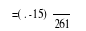 
Средний за истекший налоговый период уровень цен нефти сорта "Юралс" определяется как сумма средних арифметических цен покупки и продажи на мировых рынках нефтяного сырья (средиземноморском и роттердамском) за все дни торгов, деленная на количество дней торгов в соответствующем налоговом периоде.
Средние за истекший месяц уровни цен нефти сорта "Юралс" на средиземноморском и роттердамском рынках нефтяного сырья ежемесячно в срок не позднее 10-го числа следующего месяца доводятся через официальные источники информации в порядке, установленном Правительством Российской Федерации.
При отсутствии указанной информации в официальных источниках средний за истекший налоговый период уровень цен нефти сорта "Юралс" на средиземноморском и роттердамском рынках нефтяного сырья определяется налогоплательщиком самостоятельно.
Среднее значение за налоговый период курса доллара США к рублю Российской Федерации, устанавливаемого Центральным банком Российской Федерации, определяется налогоплательщиком самостоятельно как среднеарифметическое значение курса доллара США к рублю Российской Федерации, устанавливаемого Центральным банком Российской Федерации, за все дни в соответствующем налоговом периоде.
Рассчитанный в порядке, определенном настоящим пунктом, коэффициент Кц округляется до 4-го знака в соответствии с действующим порядком округления.
Коэффициент Кц принимается равным нулю при добыче:
абзац утратил силу с 1 января 2021 года. - Федеральный закон от 15.10.2020 N 342-ФЗ;
нефти из конкретной залежи углеводородного сырья, отнесенной к баженовским, абалакским, хадумским или доманиковым продуктивным отложениям в соответствии с данными государственного баланса запасов полезных ископаемых, при одновременном соблюдении всех следующих условий:
нефть добывается из скважин, работающих в соответствии с проектной документацией, согласованной в установленном порядке, исключительно на залежах углеводородного сырья, отнесенных к указанным продуктивным отложениям;
учет нефти, добываемой из указанных залежей углеводородного сырья, осуществляется с учетом требований, установленных пунктом 9 статьи 339 настоящего Кодекса;
нефть добывается из залежей углеводородного сырья, запасы которых учтены в государственном балансе запасов полезных ископаемых, утвержденном по состоянию на 1 января 2012 года, и степень выработанности запасов которых в соответствии с данными государственного баланса запасов полезных ископаемых на 1 января 2012 года составляет менее 13 процентов либо запасы по которым поставлены на государственный баланс запасов полезных ископаемых после 1 января 2012 года.
Положения абзацев девятого - двенадцатого настоящего пункта применяются с налогового периода, следующего за налоговым периодом, в котором запасы нефти по залежи углеводородного сырья поставлены на государственный баланс запасов полезных ископаемых, и до истечения 180 налоговых периодов, начинающихся с одной из следующих дат:
1 января 2014 года - для залежей углеводородного сырья, степень выработанности запасов которых в соответствии с данными государственного баланса запасов полезных ископаемых по состоянию на 1 января 2012 года составляет более 1 процента или равна 1 проценту, но менее 3 процентов;
1 января 2015 года - для залежей углеводородного сырья, степень выработанности запасов которых в соответствии с данными государственного баланса запасов полезных ископаемых по состоянию на 1 января 2012 года составляет более 3 процентов или равна 3 процентам;
1 января года, в котором степень выработанности запасов залежи углеводородного сырья, рассчитываемая налогоплательщиком в соответствии с данными государственного баланса запасов полезных ископаемых, утвержденного в году, предшествующем году налогового периода, впервые превысила 1 процент, - для иных залежей углеводородного сырья.
Степень выработанности запасов залежи углеводородного сырья в целях применения абзацев девятого - двенадцатого настоящего пункта рассчитывается в порядке, установленном пунктом 5 статьи 342.2 настоящего Кодекса.
В случае, если значение коэффициента КЦ, определенное в соответствии с настоящим пунктом, составляет менее нуля, коэффициент КЦ принимается равным нулю.
4 - 5. Утратили силу. - Федеральный закон от 24.11.2014 N 366-ФЗ.
6. Утратил силу. - Федеральный закон от 02.07.2021 N 309-ФЗ.
Статья 342.1. Порядок определения и применения коэффициента, характеризующего способ добычи кондиционных руд черных металлов (Кподз)
1. При соблюдении условий, установленных настоящей статьей, коэффициент, характеризующий способ добычи кондиционных руд черных металлов (Кподз), принимается равным:
1) 0,1 при добыче кондиционных руд черных металлов на участке недр, на котором балансовые запасы руд черных металлов для отработки подземным способом составляют более 90 процентов балансовых запасов руд черных металлов на этом участке недр.
В целях настоящего подпункта используется показатель балансовых запасов руд черных металлов, утвержденных в установленном порядке, определяемый как сумма запасов категорий A, B, C1 и C2 в соответствии с данными государственного баланса запасов полезных ископаемых на 1 января 2012 года;
2) 1 при добыче кондиционных руд черных металлов на участке недр, не соответствующем критерию, указанному в подпункте 1 настоящего пункта.
2. Значение коэффициента Кподз, установленное подпунктом 1 пункта 1 настоящей статьи, применяется в отношении участка недр, добычу кондиционных руд черных металлов на котором предполагается полностью завершить не позднее 1 января 2024 года.
В целях настоящей статьи завершением добычи кондиционных руд черных металлов на участке недр признается завершение ликвидации (консервации) горных выработок и иных сооружений, связанных с пользованием недрами, в соответствии с техническим проектом, согласованным в установленном порядке.
Порядок подтверждения завершения добычи кондиционных руд черных металлов на участке недр на определенную дату определяется Правительством Российской Федерации.
3. В случаях, если по состоянию на 1 января 2024 года налогоплательщик не завершил добычу кондиционных руд черных металлов на участке недр, на котором применялся коэффициент, установленный подпунктом 1 пункта 1 настоящей статьи, либо если налогоплательщик самостоятельно отказался от применения коэффициента, установленного подпунктом 1 пункта 1 настоящей статьи, сумма налога, исчисленная по этим рудам, подлежит перерасчету исходя из коэффициента Кподз, установленного подпунктом 2 пункта 1 настоящей статьи, начиная с того налогового периода, в котором впервые был применен коэффициент Кподз, установленный подпунктом 1 пункта 1 настоящей статьи, и уплате в бюджет с применением ставки пени, равной одной трехсотой действующей в этот период ставки рефинансирования Центрального банка Российской Федерации.
4. В целях настоящей статьи налогоплательщик обязан хранить документы, подтверждающие правильность исчисления и уплату налога с применением коэффициента, установленного подпунктом 1 пункта 1 настоящей статьи, в течение всего срока применения указанного коэффициента.
Статья 342.2. Порядок определения и применения коэффициента, характеризующего степень сложности добычи нефти (Кд), и коэффициента, характеризующего степень выработанности конкретной залежи углеводородного сырья (Кдв)
1. При соблюдении условий, установленных настоящей статьей, коэффициент, характеризующий степень сложности добычи нефти (Кд), принимается:
1) утратил силу. - Федеральный закон от 24.11.2014 N 366-ФЗ;
2) равным 0,2 - при добыче нефти из конкретной залежи углеводородного сырья с утвержденным показателем проницаемости не более 2·10-3 мкм2 и эффективной нефтенасыщенной толщиной пласта по указанной залежи не более 10 метров;
3) равным 0,4 - при добыче нефти из конкретной залежи углеводородного сырья с утвержденным показателем проницаемости не более 2·10-3 мкм2 и эффективной нефтенасыщенной толщиной пласта по указанной залежи более 10 метров;
4) равным 0,8 - при добыче нефти из конкретной залежи углеводородного сырья, отнесенной к продуктивным отложениям тюменской свиты в соответствии с данными государственного баланса запасов полезных ископаемых;
5) равным 1 - при добыче нефти из прочих залежей углеводородного сырья, характеристики которых не соответствуют характеристикам, указанным в подпунктах 2 - 4 настоящего пункта.
2. Коэффициент Кд применяется с налогового периода, следующего за налоговым периодом, в котором запасы нефти по конкретной залежи углеводородного сырья поставлены на государственный баланс запасов полезных ископаемых. Для целей настоящей главы датой постановки запасов нефти на государственный баланс запасов полезных ископаемых признается дата утверждения федеральным органом исполнительной власти, осуществляющим в установленном порядке ведение государственного баланса запасов полезных ископаемых, заключения государственной экспертизы запасов полезных ископаемых.
Коэффициент Кд в размере, установленном подпунктами 2 - 4 пункта 1 настоящей статьи, применяется до истечения 180 налоговых периодов, начинающихся с 1 января года, в котором степень выработанности запасов конкретной залежи углеводородного сырья превысила 1 процент, если иное не установлено настоящим пунктом. По истечении указанного срока значение коэффициента принимается равным 1.
Абзац утратил силу. - Федеральный закон от 24.11.2014 N 366-ФЗ.
Коэффициент Кд в размере, установленном подпунктами 2 - 4 пункта 1 настоящей статьи, применяется до истечения срока, установленного абзацем вторым настоящего пункта, начинающегося с 1 января 2014 года, для залежей углеводородного сырья, степень выработанности запасов которых в соответствии с данными государственного баланса запасов полезных ископаемых на 1 января 2013 года составляет более 1 процента, если иное не установлено настоящим пунктом. По истечении указанного срока значение коэффициента Кд принимается равным 1.
Коэффициент Кд в размере, установленном подпунктом 4 пункта 1 настоящей статьи, применяется до истечения срока, установленного абзацем вторым настоящего пункта, начинающегося с 1 января 2015 года, для залежей углеводородного сырья, указанных в подпункте 4 пункта 1 настоящей статьи, степень выработанности запасов которых в соответствии с данными государственного баланса запасов полезных ископаемых на 1 января 2012 года составляет более 3 процентов. По истечении указанного срока значение коэффициента Кд принимается равным 1.
Степень выработанности запасов конкретной залежи углеводородного сырья для целей расчета коэффициентов Кд и Кдв рассчитывается налогоплательщиком в соответствии с данными государственного баланса запасов полезных ископаемых, утвержденного в году, предшествующем году налогового периода.
3. Для залежи углеводородного сырья (за исключением углеводородного сырья, указанного в статье 342.4 настоящего Кодекса), расположенной в пределах участка недр, значение коэффициента Кдв определяется в следующем порядке:
1) в случае, если значение коэффициента Кд для залежи углеводородного сырья составляет менее 1 и степень выработанности запасов указанной залежи углеводородного сырья менее 0,8, коэффициент Кдв принимается равным 1;
2) в случае, если значение коэффициента Кд для залежи углеводородного сырья составляет менее 1 и степень выработанности запасов указанной залежи углеводородного сырья больше или равна 0,8 и меньше или равна 1, коэффициент Кдв рассчитывается по формуле: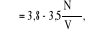 
где Nдв - сумма накопленной добычи нефти по конкретной залежи углеводородного сырья (включая потери при добыче) в соответствии с данными государственного баланса запасов полезных ископаемых, утвержденного в году, предшествующем году налогового периода;
VДВ - начальные извлекаемые запасы нефти, утвержденные в установленном порядке с учетом прироста и списания запасов нефти и определяемые как сумма извлекаемых запасов всех категорий на 1 января года, предшествующего году налогового периода, и накопленной добычи с начала разработки конкретной залежи углеводородного сырья в соответствии с данными государственного баланса запасов полезных ископаемых, утвержденного в году, предшествующем году налогового периода;
3) в случае, если значение коэффициента Кд для залежи углеводородного сырья составляет менее 1 и степень выработанности запасов указанной залежи углеводородного сырья более 1, коэффициент Кдв принимается равным 0,3;
4) утратил силу с 1 января 2021 года. - Федеральный закон от 15.10.2020 N 342-ФЗ;
5) в случае, если участок недр не содержит залежей углеводородного сырья, для которых значение коэффициента Кд составляет менее 1, коэффициент Кдв при добыче нефти из залежей углеводородного сырья, расположенных в пределах указанного участка недр, принимается равным 1.
4. Коэффициент Кдв, рассчитанный в порядке, определенном пунктом 3 настоящей статьи, округляется до 4-го знака в соответствии с порядком округления.
5. Степень выработанности запасов конкретной залежи углеводородного сырья в целях настоящей статьи рассчитывается налогоплательщиком самостоятельно на основании данных утвержденного государственного баланса запасов полезных ископаемых как частное от деления суммы накопленной добычи нефти из конкретной залежи углеводородного сырья (включая потери при добыче) на дату составления государственного баланса запасов полезных ископаемых на начальные извлекаемые запасы нефти, определяемые как сумма извлекаемых запасов всех категорий и накопленной добычи с начала разработки конкретной залежи углеводородного сырья на дату утверждения государственного баланса запасов полезных ископаемых.
6. В целях применения коэффициента Кд в размерах, установленных подпунктами 2 - 4 пункта 1 настоящей статьи, одновременно должны быть соблюдены все следующие условия:
нефть добывается из скважин, работающих в соответствии с проектной документацией, согласованной в установленном порядке, исключительно на залежах углеводородного сырья, указанных в подпунктах 2 - 4 пункта 1 настоящей статьи;
учет нефти, добываемой из залежей углеводородного сырья, указанных в подпунктах 2 - 4 пункта 1 настоящей статьи, осуществляется с учетом требований, установленных пунктом 9 статьи 339 настоящего Кодекса;
нефть добывается из залежей углеводородного сырья, запасы нефти по которым поставлены на государственный баланс запасов полезных ископаемых после 1 января 2012 года либо запасы нефти которых учтены в государственном балансе запасов полезных ископаемых на 1 января 2012 года и степень выработанности запасов которых в соответствии с данными государственного баланса запасов полезных ископаемых на 1 января 2012 года составляет:
при добыче нефти из залежей углеводородного сырья, указанных в подпункте 4 пункта 1 настоящей статьи, - менее 13 процентов;
при добыче нефти из залежей углеводородного сырья, указанных в подпунктах 2 и 3 пункта 1 настоящей статьи, - менее 3 процентов.
При несоблюдении условий, установленных настоящим пунктом, коэффициент Кд принимается равным 1.
7. Для целей определения значений коэффициента Кд, установленных подпунктами 2 и 3 пункта 1 настоящей статьи, используются показатели проницаемости и эффективной нефтенасыщенной толщины пласта по залежи углеводородного сырья, указанные в государственном балансе запасов полезных ископаемых, утвержденном в году, предшествующем году налогового периода, определенные в порядке, устанавливаемом уполномоченными Правительством Российской Федерации федеральными органами исполнительной власти, если иное не установлено пунктом 8 настоящей статьи.
8. При постановке запасов нефти по конкретной залежи углеводородного сырья на государственный баланс запасов полезных ископаемых (изменении значений показателей проницаемости и (или) эффективной нефтенасыщенной толщины пласта по конкретной залежи углеводородного сырья) на основании утвержденного в отношении такой залежи углеводородного сырья федеральным органом исполнительной власти, осуществляющим в установленном порядке ведение государственного баланса запасов полезных ископаемых, заключения государственной экспертизы запасов полезных ископаемых в течение всех налоговых периодов, начинающихся с 1-го числа месяца, следующего за месяцем утверждения указанного заключения, и до окончания календарного года, следующего за годом утверждения указанного заключения, для целей определения значений коэффициента Кд, установленных подпунктами 2 и 3 пункта 1 настоящей статьи, используются показатели проницаемости и (или) эффективной нефтенасыщенной толщины пласта по залежи углеводородного сырья, указанные в таком заключении, при условии определения указанных показателей в порядке, предусмотренном пунктом 7 настоящей статьи.
При этом, если по данным указанного заключения показатели проницаемости и (или) эффективной нефтенасыщенной толщины пласта по залежи углеводородного сырья представляют собой интервал значений, для целей настоящей статьи используется среднее арифметическое минимального и максимального значений этого интервала.
В случае, если на основании показателей проницаемости и (или) эффективной нефтенасыщенной толщины пласта по соответствующей залежи углеводородного сырья, указанных в государственном балансе запасов полезных ископаемых по состоянию на 1 января года, следующего за годом утверждения заключения, указанного в абзаце первом настоящего пункта, в отношении нефти, добываемой из этой залежи, подлежат применению более высокие значения коэффициента Кд, чем применяемые налогоплательщиком по указанной залежи в соответствии с абзацем первым настоящего пункта, сумма налога, исчисленная по этой нефти, подлежит перерасчету с учетом коэффициента Кд, определенного в соответствии с данными государственного баланса запасов полезных ископаемых по состоянию на 1 января года, следующего за годом утверждения заключения, указанного в абзаце первом настоящего пункта, начиная с налогового периода, в котором впервые был применен коэффициент Кд в соответствии с данными заключения, указанного в абзаце первом настоящего пункта. Исчисленная в результате пересчета сумма налога подлежит уплате в бюджеты бюджетной системы Российской Федерации с применением ставки пени, равной одной трехсотой действующей в этот период ставки рефинансирования Центрального банка Российской Федерации.
9. В целях настоящей главы стратиграфические характеристики (система, отдел, горизонт, пласт) залежей углеводородного сырья для целей их отнесения к баженовским, абалакским, хадумским, доманиковым продуктивным отложениям, а также к продуктивным отложениям тюменской свиты в соответствии с данными государственного баланса запасов полезных ископаемых утверждаются федеральным органом исполнительной власти, осуществляющим функции по выработке государственной политики и нормативно-правовому регулированию в сфере изучения, использования, воспроизводства и охраны природных ресурсов, по согласованию с Министерством финансов Российской Федерации.
10. В случае, если в соответствии с проектной документацией, согласованной в установленном порядке, добыча нефти осуществляется из скважины, работающей одновременно на нескольких залежах углеводородного сырья, указанных в подпунктах 2 - 4 пункта 1 настоящей статьи, при добыче нефти из всех таких залежей применяется наибольшее значение коэффициента Кд из коэффициентов, установленных подпунктами 2 - 4 пункта 1 настоящей статьи для каждой такой залежи в отдельности, при соблюдении всех условий, установленных настоящей статьей применительно к каждой такой залежи.
Статья 342.3. Порядок определения и применения коэффициента, характеризующего территорию добычи полезного ископаемого
1. Коэффициент, характеризующий территорию добычи полезного ископаемого (Ктд), применяется участником регионального инвестиционного проекта, удовлетворяющего требованию, установленному подпунктом 1 пункта 1 статьи 25.8 настоящего Кодекса, и направленного на добычу полезных ископаемых, или организацией, получившей статус резидента территории опережающего социально-экономического развития в соответствии с Федеральным законом "О территориях опережающего социально-экономического развития в Российской Федерации", начиная с налогового периода, в котором организация внесена в реестр участников региональных инвестиционных проектов или получила статус резидента территории опережающего социально-экономического развития соответственно.
2 - 3. Утратили силу. - Федеральный закон от 23.05.2016 N 144-ФЗ.
4. Коэффициент Ктд принимается равным 0 до начала применения участником регионального инвестиционного проекта, направленного на добычу полезных ископаемых, налоговой ставки налога на прибыль организаций, установленной пунктом 1.5 статьи 284 настоящего Кодекса, в соответствии с пунктом 2 статьи 284.3 настоящего Кодекса, а также резидентом территории опережающего социально-экономического развития налоговой ставки, установленной пунктом 1.8 статьи 284 настоящего Кодекса, в соответствии со статьей 284.4 настоящего Кодекса.
5. В течение ста двадцати налоговых периодов, считая с начала применения ставки налога на прибыль организаций в соответствии с пунктом 2 статьи 284.3 настоящего Кодекса для участника регионального инвестиционного проекта, удовлетворяющего требованию, установленному подпунктом 1 пункта 1 статьи 25.8 настоящего Кодекса, или в соответствии со статьей 284.4 настоящего Кодекса для резидента территории опережающего социально-экономического развития, коэффициент Ктд принимается равным:
1) 0 - в течение первых двадцати четырех налоговых периодов;
2) 0,2 - с двадцать пятого по сорок восьмой включительно налоговый период;
3) 0,4 - с сорок девятого по семьдесят второй включительно налоговый период;
4) 0,6 - с семьдесят третьего по девяносто шестой включительно налоговый период;
5) 0,8 - с девяносто седьмого по сто двадцатый включительно налоговый период;
6) 1 - в последующие налоговые периоды.
6. Начиная с налогового периода, следующего за налоговым периодом, в котором разница между суммой налога, исчисленного без применения коэффициента КТД, и суммой налога, исчисленного с применением коэффициента КТД менее 1, определенных нарастающим итогом начиная с налогового периода, указанного в пункте 3 статьи 284.4 настоящего Кодекса для организации, получившей статус резидента территории опережающего социально-экономического развития в соответствии с Федеральным законом от 29 декабря 2014 года N 473-ФЗ "О территориях опережающего социально-экономического развития в Российской Федерации", превысит величину, равную объему осуществленных капитальных вложений, указанных в соглашении об осуществлении деятельности на территории опережающего социально-экономического развития, коэффициент КТД принимается равным 1.
6.1. Коэффициент КТД принимается равным 1 для участника регионального инвестиционного проекта, удовлетворяющего требованию, установленному подпунктом 1 пункта 1 статьи 25.8 настоящего Кодекса, начиная с налогового периода, следующего за налоговым периодом, в котором величина ТВ_МАКС_Р, определяемая в порядке, установленном настоящим пунктом, превысила величину, равную объему осуществленных капитальных вложений, указанных в инвестиционной декларации.
Величина ТВ_МАКС_Р определяется как общая сумма значений величин ТВ_НДПИ_Р и ТВ_ПРИБЫЛЬ_Р.
Величина ТВ_НДПИ_Р рассчитывается как разница между суммой налога, исчисленного без применения коэффициента КТД, и суммой налога, исчисленного с применением коэффициента КТД менее 1, определенных нарастающим итогом начиная с налогового периода, указанного в пункте 1 настоящей статьи.
Величина ТВ_ПРИБЫЛЬ_Р определяется в соответствии с абзацем первым пункта 3.1 статьи 284.3 настоящего Кодекса.
7. В случае прекращения статуса участника регионального инвестиционного проекта по решению суда налогоплательщик считается утратившим право на применение коэффициента КТД менее 1 начиная с налогового периода, в котором был впервые применен коэффициент КТД менее 1. При этом сумма налога, не уплаченная налогоплательщиком в связи с применением коэффициента КТД менее 1, подлежит перерасчету исходя из коэффициента КТД, равного 1, начиная с того налогового периода, в котором впервые был применен коэффициент КТД менее 1, и уплате в бюджет с уплатой соответствующих сумм пеней.
Положения данного пункта не применяются в случае выполнения участником регионального инвестиционного проекта обязательств, предусмотренных инвестиционной декларацией, в том числе в части сумм финансирования капитальных вложений регионального инвестиционного проекта.
Статья 342.3-1. Порядок определения и применения коэффициента, характеризующего территорию добычи полезного ископаемого, для участников региональных инвестиционных проектов, для которых не требуется включение в реестр участников региональных инвестиционных проектов
1. Коэффициент, характеризующий территорию добычи полезного ископаемого (Ктд), применяется участником регионального инвестиционного проекта, указанным в подпункте 2 пункта 1 статьи 25.9 настоящего Кодекса, начиная с налогового периода, в котором впервые одновременно соблюдены следующие условия:
1) появились основания для определения налоговой базы по налогу на добычу полезных ископаемых в отношении таких полезных ископаемых;
2) налогоплательщиком - участником регионального инвестиционного проекта выполнено требование к минимальному объему капитальных вложений, установленное подпунктом 4.1 пункта 1 статьи 25.8 настоящего Кодекса;
3) налогоплательщик - участник регионального инвестиционного проекта обратился в налоговый орган с заявлением о применении налоговой льготы, указанным в пункте 1 статьи 25.12-1 настоящего Кодекса.
2. В течение ста двадцати налоговых периодов считая с налогового периода, указанного в пункте 1 настоящей статьи, коэффициент Ктд принимается равным:
1) 0 - в течение первых двадцати четырех налоговых периодов;
2) 0,2 - с двадцать пятого по сорок восьмой включительно налоговый период;
3) 0,4 - с сорок девятого по семьдесят второй включительно налоговый период;
4) 0,6 - с семьдесят третьего по девяносто шестой включительно налоговый период;
5) 0,8 - с девяносто седьмого по сто двадцатый включительно налоговый период;
6) 1 - в последующие налоговые периоды.
3. В случае, если налоговый период, указанный в пункте 1 настоящей статьи, приходится на период после 1 января 2031 года, коэффициент Ктд принимается равным 1.
4. Коэффициент КТД принимается равным 1 начиная с налогового периода, следующего за налоговым периодом, в котором величина ТВ_МАКС_З, определяемая в порядке, установленном настоящим пунктом, превысила величину, равную объему осуществленных капитальных вложений, указанных в заявлении, предусмотренном пунктом 1 статьи 25.12-1 настоящего Кодекса.
Величина ТВ_МАКС_З определяется как общая сумма значений величин ТВ_НДПИ_З и ТВ_ПРИБЫЛЬ_З.
Величина ТВ_НДПИ_З рассчитывается как разница между суммой налога, исчисленного без применения коэффициента КТД, и суммой налога, исчисленного с применением коэффициента КТД менее 1, определенных нарастающим итогом начиная с налогового периода, указанного в пункте 1 настоящей статьи.
Величина ТВ_ПРИБЫЛЬ_З определяется в соответствии с абзацем первым пункта 2.1 статьи 284.3-1 настоящего Кодекса.
Статья 342.4. Порядок расчета базового значения единицы условного топлива (Еут), коэффициента, характеризующего степень сложности добычи газа горючего природного и (или) газового конденсата из залежи углеводородного сырья (Кс), и показателя, характеризующего расходы на транспортировку газа горючего природного (Тг)
1. Базовое значение единицы условного топлива (Еут) рассчитывается налогоплательщиком самостоятельно при добыче газа горючего природного (за исключением попутного газа) и (или) газового конденсата для участка недр, содержащего залежь углеводородного сырья, по следующей формуле:
,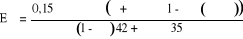 
где Цг - цена газа горючего природного, определяемая в целях настоящей статьи в соответствии с пунктом 4 настоящей статьи;
Дг - коэффициент, характеризующий долю добытого газа горючего природного (за исключением попутного газа) в общем количестве газа горючего природного (за исключением попутного газа) и газового конденсата, добытых в истекшем налоговом периоде на участке недр, содержащем залежь углеводородного сырья, определяемый в соответствии с пунктом 3 настоящей статьи;
Цк - цена газового конденсата, определяемая в целях настоящей статьи в соответствии с пунктом 2 настоящей статьи;
Кгп - коэффициент, характеризующий экспортную доходность единицы условного топлива, определяемый в соответствии с пунктом 18 настоящей статьи.
Рассчитанное в порядке, определенном настоящим пунктом, базовое значение единицы условного топлива (ЕУТ) округляется до четвертого знака в соответствии с действующим порядком округления.
2. Цена газового конденсата (Цк) рассчитывается в целях настоящей статьи по следующей формуле:
Цк = (Ц x 8 - Пн) x Р,
где Ц - средняя за истекший налоговый период цена нефти сорта "Юралс" за баррель, выраженная в долларах США, определяемая в порядке, установленном пунктом 3 статьи 342 настоящего Кодекса;
Пн - условная ставка вывозной таможенной пошлины на газовый конденсат, определяемая в порядке, установленном пунктом 16 настоящей статьи;
Р - среднее за истекший налоговый период значение курса доллара США к рублю Российской Федерации, определяемое в порядке, установленном пунктом 3 статьи 342 настоящего Кодекса.
Рассчитанная в порядке, определенном настоящим пунктом, средняя за истекший налоговый период цена газового конденсата (Цк) округляется до 4-го знака в соответствии с действующим порядком округления.
3. Коэффициент, характеризующий долю добытого газа горючего природного (за исключением попутного газа) в общем количестве газа горючего природного (за исключением попутного газа) и газового конденсата, добытых в истекшем налоговом периоде на участке недр, содержащем залежь углеводородного сырья (Дг), рассчитывается по следующей формуле: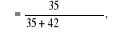 
где Го - количество добытого за истекший налоговый период на участке недр газа горючего природного (за исключением попутного газа), выраженное в тысячах кубических метров;
Ко - количество добытого за истекший налоговый период на участке недр газового конденсата, выраженное в тоннах.
Рассчитанный в порядке, определенном настоящим пунктом, коэффициент Дг округляется до 4-го знака в соответствии с действующим порядком округления.
4. Цена газа горючего природного (Цг) рассчитывается в целях настоящей статьи по следующей формуле:
Цг = Цв x Ов + Цэ x (1 - Ов),
где Цв - средняя по Единой системе газоснабжения расчетная цена на газ, поставляемый потребителям Российской Федерации (кроме населения), рассчитываемая федеральным органом исполнительной власти в области регулирования тарифов в порядке, установленном Правительством Российской Федерации. Указанная расчетная цена подлежит применению с 1-го числа первого месяца периода, на который регулируемые оптовые цены на газ утверждаются в установленном порядке. Средняя по Единой системе газоснабжения расчетная цена на газ, поставляемый потребителям Российской Федерации (кроме населения), не позднее чем за пять дней до 1-го числа первого месяца указанного периода размещается на официальном сайте федерального органа исполнительной власти в области регулирования тарифов в информационно-телекоммуникационной сети "Интернет". При отсутствии указанной информации на официальном сайте указанного органа в информационно-телекоммуникационной сети "Интернет" средняя по Единой системе газоснабжения расчетная цена на газ, поставляемый потребителям Российской Федерации (кроме населения), определяется налогоплательщиком самостоятельно в порядке, установленном Правительством Российской Федерации. Значение показателя Цв рассчитывается при каждом изменении регулируемых оптовых цен на газ в Российской Федерации, полученное значение показателя применяется для целей налогообложения до следующего изменения регулируемых оптовых цен на газ в Российской Федерации;
Ов - коэффициент, характеризующий долю реализации газа потребителям Российской Федерации в общем объеме реализованного организацией газа, определяемый в порядке, установленном пунктом 5 настоящей статьи;
Цэ - расчетная цена газа горючего природного при поставках за пределы территорий государств - участников Содружества Независимых Государств, рассчитываемая по следующей формуле: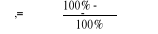 
где Цдз - расчетная цена реализации газа за пределы территорий государств - участников Содружества Независимых Государств. Указанная расчетная цена ежемесячно рассчитывается федеральным органом исполнительной власти в области регулирования тарифов в порядке, установленном Правительством Российской Федерации, размещается на официальном сайте указанного органа в информационно-телекоммуникационной сети "Интернет" не позднее 15-го числа налогового периода и подлежит применению в налоговом периоде ее размещения. При отсутствии указанной информации на официальном сайте указанного органа в информационно-телекоммуникационной сети "Интернет" расчетная цена реализации газа за пределы территорий государств - участников Содружества Независимых Государств определяется налогоплательщиком самостоятельно в порядке, установленном Правительством Российской Федерации;
Стп - ставка вывозной таможенной пошлины на газ горючий природный, выраженная в процентах, которая была установлена для истекшего налогового периода;
Рдз - расходы на транспортировку и хранение газа за пределами территорий государств - членов Таможенного союза при его реализации за пределы территорий государств - участников Содружества Независимых Государств, выраженные в рублях за 1 000 кубических метров газа. Величина Рдз рассчитывается федеральным органом исполнительной власти в области регулирования тарифов в порядке, установленном Правительством Российской Федерации, размещается на официальном сайте указанного органа в информационно-телекоммуникационной сети "Интернет" не позднее 1 марта календарного года и подлежит применению в течение двенадцати следующих подряд налоговых периодов начиная с 1 марта указанного календарного года. При отсутствии указанной информации на официальном сайте указанного органа в информационно-телекоммуникационной сети "Интернет" величина Рдз определяется налогоплательщиком самостоятельно в порядке, установленном Правительством Российской Федерации.
Рассчитанная в порядке, определенном настоящим пунктом, цена газа горючего природного (Цг) округляется до 4-го знака в соответствии с действующим порядком округления.
Рассчитанная в порядке, определенном настоящим пунктом, расчетная цена газа горючего природного при поставках за пределы территорий государств - участников Содружества Независимых Государств (ЦЭ) округляется до четвертого знака в соответствии с действующим порядком округления.
5. Коэффициент, характеризующий долю реализации газа потребителям Российской Федерации в общем объеме реализованного организацией газа (Ов), устанавливается равным:
1) 0,64 - для налогоплательщиков, являющихся в течение всего налогового периода организациями - собственниками объектов Единой системы газоснабжения и (или) организациями, в которых непосредственно и (или) косвенно участвуют собственники объектов Единой системы газоснабжения и суммарная доля такого участия составляет более 50 процентов, за исключением следующих налогоплательщиков:
налогоплательщиков - организаций, в которых одним из участников с долей не менее 50 процентов является российская организация, в которой непосредственно и (или) косвенно участвуют собственники объектов Единой системы газоснабжения и суммарная доля такого участия составляет менее 15 процентов;
налогоплательщиков, для которых рассчитываемый по итогам налогового периода коэффициент, характеризующий долю добытого газа горючего природного (за исключением попутного газа) в суммарном объеме добытого углеводородного сырья (Кгпн), составляет менее 0,35. Значение коэффициента Кгпн определяется в соответствии с пунктом 6 настоящей статьи;
2) 1 - для налогоплательщиков, не указанных в подпункте 1 настоящего пункта.
6. Значение коэффициента Кгпн, указанного в пункте 5 настоящей статьи, определяется налогоплательщиком самостоятельно по следующей формуле: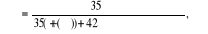 
где Гсо - количество добытого газа горючего природного (за исключением попутного газа), выраженное в тысячах кубических метров;
Гп - количество добытого попутного газа, выраженное в тысячах кубических метров;
Но - количество добытой нефти обезвоженной, обессоленной и стабилизированной, выраженное в тоннах;
Ксо - количество добытого газового конденсата, выраженное в тоннах.
Показатели Гсо, Гп, Но, Ксо определяются за истекший налоговый период применительно к добыче на всех участках недр, находящихся в пользовании налогоплательщика.
7. Коэффициент, характеризующий степень сложности добычи газа горючего природного и (или) газового конденсата из залежи углеводородного сырья (Кс), принимается равным минимальному значению из значений коэффициентов Квг, Кр, Кгз, Кас, Корз, рассчитываемых для указанной залежи углеводородного сырья в порядке, установленном пунктами 8 - 12 настоящей статьи.
Рассчитанный в порядке, определенном настоящим пунктом, коэффициент Кс округляется до 4-го знака в соответствии с действующим порядком округления.
8. Коэффициент, характеризующий степень выработанности запасов газа конкретного участка недр, содержащего залежь углеводородного сырья (Квг), определяется налогоплательщиком в порядке, установленном настоящим пунктом.
В случае, если степень выработанности запасов газа горючего природного конкретного участка недр (Свг) больше 0,7 и меньше или равна 0,9, коэффициент Квг рассчитывается по следующей формуле:
Квг = 2,75 - 2,5 x Свг.
В случае, если степень выработанности запасов газа горючего природного конкретного участка недр (Свг) больше 0,9, коэффициент Квг принимается равным 0,5.
В случае, если степень выработанности запасов газа горючего природного конкретного участка недр (Свг) меньше или равна 0,7, коэффициент Квг принимается равным 1.
9. Коэффициент, характеризующий географическое расположение участка недр, содержащего залежь углеводородного сырья (Кр), определяется налогоплательщиком в следующем порядке:
1) в случае, если участок недр, содержащий залежь углеводородного сырья, расположен полностью или частично на полуострове Ямал и (или) Гыданском полуострове в Ямало-Ненецком автономном округе, на период с 1 января 2014 года и до истечения ста сорока четырех налоговых периодов, начинающихся с 1 января года, в котором степень выработанности запасов газа горючего природного конкретного участка недр (Свг) впервые превысила 1 процент (но не ранее 1 января 2014 года), коэффициент Кр рассчитывается по следующей формуле:
Кр = 0,066 x n + 0,144,
где n - порядковый номер календарного года, определяемый в целях настоящего подпункта как разность между годом налогового периода и годом, в котором степень выработанности запасов газа горючего природного конкретного участка недр (Свг) впервые превысила 1 процент (но не ранее 1 января 2014 года), увеличенная на 1.
В случае, если в налоговом периоде степень выработанности запасов газа горючего природного конкретного участка недр (Свг) составляет менее 1 процента, порядковый номер года (n) принимается равным 1.
По истечении ста сорока четырех налоговых периодов, начинающихся с 1 января года, в котором степень выработанности запасов газа горючего природного конкретного участка недр (Свг) впервые превысила 1 процент (но не ранее 1 января 2014 года), коэффициент Кр принимается равным 1;
2) в случае, если участок недр, содержащий залежь углеводородного сырья, расположен полностью или частично на территории Астраханской области, коэффициент Кр принимается равным 0,73;
3) если иное не установлено подпунктом 4 настоящего пункта, в случае, если участок недр, содержащий залежь углеводородного сырья, расположен полностью или частично на территории Иркутской области, Красноярского края или Дальневосточного федерального округа либо в Охотском море, на период с 1 июля 2014 года по 31 декабря 2033 года коэффициент Кр принимается равным 0,1, начиная с 1 января 2034 года для указанных участков недр коэффициент Кр принимается равным 1;
4) для налогоплательщиков, указанных в подпункте 1 пункта 5 настоящей статьи, в случае, если участок недр, содержащий залежь углеводородного сырья, расположен полностью или частично в границах Иркутской области и (или) Республики Саха (Якутия) и дата начала промышленной добычи газа горючего природного на таком участке недр приходится на период начиная с 1 января 2018 года, коэффициент Кр:
принимается равным 0 начиная с налогового периода, следующего за налоговым периодом, в котором впервые выдана лицензия на пользование участком недр, и до истечения пятнадцати календарных лет, отсчитываемых последовательно с 1 января года, на который приходится дата начала промышленной добычи газа горючего природного на этом участке недр;
начиная с шестнадцатого календарного года, отсчитываемого последовательно с 1 января года, на который приходится дата начала промышленной добычи газа горючего природного на участке недр, рассчитывается по следующей формуле:
Кр = 0,1 x (n - 15),
где n в целях настоящего подпункта определяется как порядковый номер календарного года с шестнадцатого по двадцать четвертый годы, отсчитываемые последовательно с 1 января года, на который приходится дата начала промышленной добычи газа горючего природного на участке недр;
принимается равным 1 начиная с первого налогового периода двадцать пятого календарного года, отсчитываемого последовательно с 1 января года, на который приходится дата начала промышленной добычи газа горючего природного на участке недр.
Для целей настоящего подпункта датой начала промышленной добычи газа горючего природного на участке недр признается дата, на которую составлен государственный баланс запасов полезных ископаемых, согласно которому степень выработанности запасов газа горючего природного участка недр впервые превысила 1 процент;
5) при добыче газа горючего природного на участке недр, содержащем залежь углеводородного сырья, расположенном на территориях, не указанных в подпунктах 1 - 4 настоящего пункта, коэффициент Кр принимается равным 1.
10. Коэффициент, характеризующий глубину залегания залежи углеводородного сырья (Кгз), принимается равным одному из следующих значений:
в случае, если минимальная глубина залегания залежи углеводородного сырья меньше или равна 1 700 метрам, коэффициент Кгз принимается равным 1;
в случае, если минимальная глубина залегания залежи углеводородного сырья больше 1 700 метров и меньше или равна 3 300 метрам, коэффициент Кгз принимается равным 0,64;
в случае, если минимальная глубина залегания залежи углеводородного сырья больше 3 300 метров, коэффициент Кгз принимается равным 0,5 при добыче газового конденсата и равным результату деления числа 0,5 на значение коэффициента Кгп, определяемого в соответствии с пунктом 18 настоящей статьи, при добыче газа горючего природного.
Минимальная глубина залегания залежи углеводородного сырья определяется налогоплательщиком самостоятельно по данным государственного баланса запасов полезных ископаемых по состоянию на 1 января года, предшествующего году налогового периода.
При этом для залежей углеводородного сырья участков недр, расположенных на территориях, перечисленных в абзацах втором - восьмом пункта 9 настоящей статьи, коэффициент, характеризующий глубину залегания залежи углеводородного сырья (Кгз), принимается равным 1.
11. Коэффициент, характеризующий принадлежность участка недр, содержащего залежь углеводородного сырья, к региональной системе газоснабжения (Кас), определяется налогоплательщиком в порядке, установленном настоящим пунктом.
В случае, если участок недр, содержащий залежь углеводородного сырья, является ресурсной базой исключительно для региональной системы газоснабжения, коэффициент Кас принимается равным 0,1.
В случаях, не указанных в абзаце втором настоящего пункта, коэффициент Кас принимается равным 1.
12. Коэффициент, характеризующий особенности разработки отдельных залежей участка недр (Корз), определяется налогоплательщиком в порядке, установленном настоящим пунктом.
В случае, если добыча газа горючего природного осуществляется из залежи углеводородного сырья, отнесенной к туронским продуктивным отложениям или продуктивным отложениям березовской свиты по данным государственного баланса запасов полезных ископаемых, на период с 1 января 2014 года и до истечения ста восьмидесяти налоговых периодов, начинающихся с 1 января года, в котором степень выработанности запасов газа горючего природного залежи углеводородного сырья впервые превысила 1 процент, коэффициент Корз рассчитывается по следующей формуле:
Корз = 0,053 x n + 0,157,
где n - порядковый номер года, определяемый в целях настоящего пункта как разность между годом налогового периода и годом, в котором степень выработанности запасов газа горючего природного залежи углеводородного сырья впервые превысила 1 процент, увеличенная на 1.
В случае, если в налоговом периоде степень выработанности запасов газа горючего природного залежи углеводородного сырья составляет менее 1 процента, порядковый номер года (n) принимается равным 1.
По истечении ста восьмидесяти налоговых периодов, начинающихся с 1 января года, в котором степень выработанности запасов газа горючего природного залежи углеводородного сырья впервые превысила 1 процент, коэффициент Корз принимается равным 1.
Для целей настоящего пункта степень выработанности запасов газа горючего природного залежи углеводородного сырья рассчитывается налогоплательщиком самостоятельно по данным государственного баланса запасов полезных ископаемых по состоянию на 1 января года, предшествующего году налогового периода, как частное от деления суммы накопленной добычи газа горючего природного (за исключением попутного газа) из залежи углеводородного сырья (включая потери при добыче) на начальные запасы газа горючего природного (за исключением попутного газа), определяемые как сумма начальных запасов газа горючего природного (за исключением попутного газа) всех категорий и накопленной добычи с начала разработки залежи углеводородного сырья.
13. Для целей настоящей статьи степень выработанности запасов газа горючего природного конкретного участка недр (Свг) рассчитывается налогоплательщиком самостоятельно по данным государственного баланса запасов полезных ископаемых по состоянию на 1 января года, предшествующего году налогового периода, как частное от деления суммы накопленной добычи газа горючего природного (за исключением попутного газа) на данном участке недр (включая потери при добыче) на начальные запасы газа горючего природного (за исключением попутного газа), определяемые как сумма запасов всех категорий и накопленной добычи с начала разработки участка недр.
14. Показатель, характеризующий расходы на транспортировку газа горючего природного (Тг), определяется налогоплательщиком ежегодно начиная с 1 января 2015 года и действует в течение двенадцати налоговых периодов, начинающихся с 1 января соответствующего года. На период до 1 января 2015 года показатель Тг принимается равным 0.
Показатель Тг рассчитывается по следующей формуле: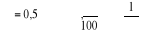 
где Тр - разница между средним фактическим значением тарифа на услуги по транспортировке газа горючего природного по магистральным газопроводам, являющимся частью Единой системы газоснабжения, в пределах территории Российской Федерации в году, предшествующем году налогового периода, определяемым как среднее арифметическое фактических значений тарифов на услуги по транспортировке газа горючего природного по магистральным газопроводам, являющимся частью Единой системы газоснабжения, в пределах территории Российской Федерации, действовавших в каждом месяце года, предшествующего году налогового периода, и расчетным значением тарифа на услуги по транспортировке газа горючего природного для года, предшествующего году налогового периода, определяемым как произведение среднего фактического значения тарифа на услуги по транспортировке газа горючего природного по магистральным газопроводам, являющимся частью Единой системы газоснабжения, в пределах территории Российской Федерации в 2013 году и коэффициента, учитывающего изменение потребительских цен на товары (работы, услуги) в Российской Федерации начиная с 2013 года.
Коэффициент, учитывающий изменение потребительских цен на товары (работы, услуги) в Российской Федерации начиная с 2013 года, определяется как отношение коэффициента-дефлятора, установленного для года, предшествующего году налогового периода, к коэффициенту-дефлятору, установленному для 2013 года.
Показатель Тр доводится через официальные источники информации уполномоченным федеральным органом исполнительной власти в области регулирования тарифов.
При отсутствии указанной информации в официальных источниках показатель Тр рассчитывается налогоплательщиком самостоятельно.
Если значение показателя Тр, определенное в соответствии с настоящим пунктом, составляет менее 0, то показатель Тр принимается равным 0;
Рг - среднее расстояние транспортировки газа горючего природного по магистральным газопроводам, являющимся частью Единой системы газоснабжения, выраженное в километрах, в пределах территории Российской Федерации организациями, не являющимися собственниками объектов Единой системы газоснабжения и (или) организациями, в которых непосредственно и (или) косвенно участвуют собственники объектов Единой системы газоснабжения и суммарная доля такого участия составляет более 50 процентов за 12 месяцев, предшествующих 1 октября года, предшествующего году налогового периода.
Показатель Рг рассчитывается федеральным органом исполнительной власти в области регулирования тарифов и размещается на его официальном сайте в информационно-телекоммуникационной сети "Интернет" в случае, если показатель Тр не равен нулю.
При отсутствии указанной информации на официальном сайте указанного органа в информационно-телекоммуникационной сети "Интернет" и величине показателя Тр, не равной нулю, показатель Рг принимается равным 2000;
Ог - коэффициент, определяемый как отношение количества газа горючего природного (за исключением попутного газа), добытого организациями, являющимися собственниками объектов Единой системы газоснабжения, и (или) организациями, в которых непосредственно и (или) косвенно участвуют собственники объектов Единой системы газоснабжения и суммарная доля такого участия составляет более 50 процентов (за исключением организаций, в которых одним из участников с долей не менее 50 процентов является российская организация, в которой непосредственно и (или) косвенно участвуют собственники объектов Единой системы газоснабжения и суммарная доля такого участия составляет менее 15 процентов), за 12 месяцев, предшествующих 1 октября года, предшествующего году налогового периода, к количеству газа горючего природного (за исключением попутного газа), добытого иными налогоплательщиками за 12 месяцев, предшествующих 1 октября года, предшествующего году налогового периода.
Коэффициент Ог определяется и доводится через официальные источники информации в порядке, устанавливаемом федеральным органом исполнительной власти, осуществляющим функции по выработке и реализации государственной политики и нормативно-правовому регулированию в сфере топливно-энергетического комплекса.
При отсутствии указанной информации в официальных источниках коэффициент Ог принимается равным 4.
Для налогоплательщиков, не являющихся в течение всего налогового периода организациями - собственниками объектов Единой системы газоснабжения и (или) организациями, в которых непосредственно и (или) косвенно участвуют собственники объектов Единой системы газоснабжения и суммарная доля такого участия составляет более 50 процентов (за исключением организаций, в которых одним из участников с долей не менее 50 процентов является российская организация, в которой непосредственно и (или) косвенно участвуют собственники объектов Единой системы газоснабжения и суммарная доля такого участия составляет менее 15 процентов), коэффициент Ог принимается равным минус 1.
Для участков недр, являющихся ресурсной базой исключительно для региональных систем газоснабжения, а также для участков недр, указанных в подпункте 4 пункта 9 настоящей статьи, для которых значение коэффициента Кр равно 0, показатель, характеризующий расходы на транспортировку газа горючего природного (Тг), принимается равным 0.
15. Корректирующий коэффициент Ккм устанавливается равным результату деления числа 6,5 на значение коэффициента Кгп, определяемого в соответствии с пунктом 18 настоящей статьи.
16. В целях настоящей статьи условная ставка вывозной таможенной пошлины на газовый конденсат (Пн) рассчитывается налогоплательщиком для каждого налогового периода в следующем порядке:
при сложившейся за период мониторинга средней цене на нефть сырую марки "Юралс" на мировых рынках нефтяного сырья (средиземноморском и роттердамском) до 109,5 доллара США за 1 тонну (включительно) - в размере 0 процентов;
при превышении сложившейся за период мониторинга средней цены на нефть сырую марки "Юралс" на мировых рынках нефтяного сырья (средиземноморском и роттердамском) уровня 109,5 доллара США за 1 тонну, но не более 146 долларов США за 1 тонну (включительно) - в размере, не превышающем 35 процентов разницы между сложившейся за период мониторинга средней ценой указанной нефти в долларах США за 1 тонну и 109,5 доллара США;
при превышении сложившейся за период мониторинга средней цены на нефть сырую марки "Юралс" на мировых рынках нефтяного сырья (средиземноморском и роттердамском) уровня 146 долларов США за 1 тонну, но не более 182,5 доллара США за 1 тонну (включительно) - в размере, не превышающем суммы 12,78 доллара США за 1 тонну и 45 процентов разницы между сложившейся за период мониторинга средней ценой указанной нефти в долларах США за 1 тонну и 146 долларами США;
при превышении сложившейся за период мониторинга средней цены на нефть сырую марки "Юралс" на мировых рынках нефтяного сырья (средиземноморском и роттердамском) уровня 182,5 доллара США за 1 тонну - в размере, не превышающем суммы 29,2 доллара США за 1 тонну и 59 процентов разницы между сложившейся за период мониторинга средней ценой указанной нефти в долларах США за 1 тонну и 182,5 доллара США.
При этом средняя цена на нефть сырую марки "Юралс" на мировых рынках нефтяного сырья (средиземноморском и роттердамском) за период мониторинга определяется в порядке, установленном пунктом 3 статьи 3.1 Закона Российской Федерации "О таможенном тарифе".
Рассчитанная в порядке, определенном настоящим пунктом, условная ставка вывозной таможенной пошлины на газовый конденсат (ПН) округляется до четвертого знака в соответствии с действующим порядком округления.
17. Утратил силу с 1 января 2020 года. - Федеральный закон от 29.09.2019 N 325-ФЗ.
18. Коэффициент Кгп устанавливается равным:
1) 1,4441 - с 1 января 2019 года - для налогоплательщиков, являющихся в течение всего налогового периода организациями - собственниками объектов Единой системы газоснабжения и (или) организациями, в которых непосредственно и (или) косвенно участвуют собственники объектов Единой системы газоснабжения и суммарная доля такого участия составляет более 50 процентов, за исключением следующих налогоплательщиков:
налогоплательщиков - организаций, в которых одним из участников с долей не менее 50 процентов является российская организация, в которой непосредственно и (или) косвенно участвуют собственники объектов Единой системы газоснабжения и суммарная доля такого участия составляет менее 15 процентов;
налогоплательщиков, для которых рассчитываемый по итогам налогового периода коэффициент, характеризующий долю добытого газа горючего природного (за исключением попутного газа) в суммарном объеме добытого углеводородного сырья (Кгпн), составляет менее 0,35. Значение коэффициента Кгпн определяется в соответствии с пунктом 6 настоящей статьи;
2) 1 - для налогоплательщиков, не указанных в подпункте 1 настоящего пункта.
Статья 342.5. Порядок определения показателя, характеризующего особенности добычи нефти (Дм)
1. Показатель, характеризующий особенности добычи нефти (Дм), рассчитывается по следующей формуле:
ДМ = КНДПИ x КЦ x (1 - КЗ x КД x КДВ x ККАН) - КК - КАБДТ - КМАН,
где Кндпи равно 530 - с 1 января по 31 декабря 2015 года включительно, 559 - на период с 1 января 2016 года;
Кц - коэффициент, который определяется в порядке, установленном пунктом 3 статьи 342 настоящего Кодекса;
Кд и Кдв - коэффициенты, которые определяются в соответствии со статьей 342.2 настоящего Кодекса;
КЗ и ККАН - коэффициенты, которые определяются в порядке, установленном соответственно пунктами 3 и 4 настоящей статьи;
Если иное не указано в настоящем пункте, КК устанавливается равным 428 с 1 января 2019 года. При этом КК устанавливается равным 0 при добыче нефти, указанной в абзаце девятом пункта 3 статьи 342 настоящего Кодекса;
КАБДТ - коэффициент, который определяется в порядке, установленном пунктом 11 настоящей статьи;
КМАН - коэффициент, который определяется в порядке, установленном пунктом 7 настоящей статьи;
абзац утратил силу с 1 января 2021 года. - Федеральный закон от 15.10.2020 N 342-ФЗ.
2. Утратил силу с 1 января 2021 года. - Федеральный закон от 15.10.2020 N 342-ФЗ.
3. Коэффициент Кз, характеризующий величину запасов конкретного участка недр, определяется налогоплательщиком в порядке, установленном настоящим пунктом.
В случае, если величина начальных извлекаемых запасов нефти (Vз) по конкретному участку недр меньше 5 млн. тонн и степень выработанности запасов (Свз) конкретного участка недр, определяемая в порядке, установленном настоящим пунктом, меньше или равна 0,05, коэффициент Кз рассчитывается по следующей формуле:
Кз = 0,125 x Vз + 0,375,
где Vз - начальные извлекаемые запасы нефти (в млн. тонн) с точностью до 3-го знака после запятой, утвержденные в установленном порядке с учетом прироста и списания запасов нефти и определяемые как сумма извлекаемых запасов всех категорий на 1 января года, предшествующего году налогового периода, и накопленной добычи с начала разработки конкретного участка недр в соответствии с данными государственного баланса запасов полезных ископаемых, утвержденного в году, предшествующем году налогового периода.
Степень выработанности запасов конкретного участка недр (Свз), лицензия на право пользования которым предоставлена до 1 января 2012 года, определяется по состоянию на 1 января 2012 года на основании данных государственного баланса запасов полезных ископаемых, утвержденного в 2011 году, как частное от деления суммы накопленной добычи нефти на конкретном участке недр (N) на начальные извлекаемые запасы нефти (Vз) конкретного участка недр.
Степень выработанности запасов конкретного участка недр (Свз), лицензия на право пользования которым предоставлена начиная с 1 января 2012 года, определяется по состоянию на 1 января года, в котором предоставлена лицензия на право пользования недрами, на основании данных государственного баланса запасов полезных ископаемых, утвержденного в году, предшествующем году получения лицензии на право пользования недрами, как частное от деления суммы накопленной добычи нефти на конкретном участке недр (N) на начальные извлекаемые запасы нефти (Vз) конкретного участка недр.
В случае, если запасы нефти поставлены на государственный баланс запасов полезных ископаемых в году, предшествующем году налогового периода, или в году налогового периода, сумма накопленной добычи нефти на конкретном участке недр (N) и начальные извлекаемые запасы нефти (Vз) для применения коэффициента Кз определяются налогоплательщиком самостоятельно на основании заключения государственной экспертизы запасов нефти, утвержденного федеральным органом исполнительной власти, осуществляющим в установленном порядке ведение государственного баланса запасов полезных ископаемых, и после утверждения государственного баланса запасов полезных ископаемых уточняются в порядке, установленном настоящим пунктом.
В случае, если в соответствии с настоящим пунктом величина начальных извлекаемых запасов (Vз) конкретного участка недр превышает или равна 5 млн. тонн и (или) степень выработанности запасов (Свз) конкретного участка недр превышает 0,05, коэффициент Кз принимается равным 1.
В случае, если сумма накопленной добычи нефти на конкретном участке недр (N) превышает начальные извлекаемые запасы нефти (Vз), использованные при расчете коэффициента Кз по формуле, приведенной в настоящем пункте, к сумме превышения применяется коэффициент Кз, равный 1.
Рассчитанный в порядке, определенном настоящим пунктом, коэффициент Кз округляется до 4-го знака в соответствии с действующим порядком округления.
Порядок определения коэффициента Кз по формуле, приведенной в настоящем пункте, не применяется в отношении нефти, облагаемой по ставке 0 рублей, установленной пунктом 1 статьи 342 настоящего Кодекса. При этом коэффициент Кз принимается равным 1.
4. Коэффициент, характеризующий регион добычи и свойства нефти (Ккан), принимается равным 1, за исключением случаев, указанных в настоящем пункте. Коэффициент Ккан принимается равным 0 в отношении:
1) утратил силу с 1 января 2021 года. - Федеральный закон от 15.10.2020 N 342-ФЗ;
2) нефти на участках недр, расположенных полностью или частично в границах Республики Саха (Якутия), Иркутской области, Красноярского края, до 1-го числа месяца, следующего за месяцем наступления хотя бы одного из следующих обстоятельств:
достижение накопленного объема добычи нефти 25 млн. тонн на участке недр;
наступление 31 декабря 2016 года для участков недр, лицензия на право пользования которыми выдана до 1 января 2007 года и степень выработанности запасов (Св) которых на 1 января 2007 года меньше или равна 0,05, если иное не установлено абзацем четвертым настоящего подпункта;
наступление 31 декабря 2021 года для участков недр, степень выработанности запасов (Св) которых на 1 января 2015 года меньше или равна 0,05 и в отношении которых дата государственной регистрации лицензии на право пользования недрами приходится на период до 31 декабря 2011 года - для лицензии на право пользования недрами для целей разведки и добычи полезных ископаемых или на период до 31 декабря 2006 года - для лицензии на право пользования недрами одновременно для геологического изучения (поиска, разведки) и добычи полезных ископаемых;
истечение десяти лет с даты государственной регистрации лицензии на право пользования недрами для целей разведки и добычи полезных ископаемых или истечение пятнадцати лет с даты государственной регистрации лицензии на право пользования недрами одновременно для геологического изучения (поиска, разведки) и добычи полезных ископаемых для участков недр, не указанных в абзацах третьем и четвертом настоящего подпункта;
3) нефти на участках недр, расположенных севернее Северного полярного круга полностью или частично в границах внутренних морских вод и территориального моря, на континентальном шельфе Российской Федерации, до 1-го числа месяца, следующего за месяцем наступления хотя бы одного из следующих обстоятельств:
достижение накопленного объема добычи нефти 35 млн. тонн на участке недр;
наступление 31 декабря 2018 года для участков недр, лицензия на право пользования которыми выдана до 1 января 2009 года и степень выработанности запасов (Св) которых на 1 января 2009 года меньше или равна 0,05, если иное не установлено абзацем четвертым настоящего подпункта;
наступление 31 декабря 2021 года для участков недр, степень выработанности запасов (Св) которых на 1 января 2015 года меньше или равна 0,05 и в отношении которых дата государственной регистрации лицензии на право пользования недрами приходится на период до 31 декабря 2011 года - для лицензии на право пользования недрами для целей разведки и добычи полезных ископаемых или на период до 31 декабря 2006 года - для лицензии на право пользования недрами одновременно для геологического изучения (поиска, разведки) и добычи полезных ископаемых;
истечение десяти лет с даты государственной регистрации лицензии на право пользования недрами для целей разведки и добычи полезных ископаемых или истечение пятнадцати лет с даты государственной регистрации лицензии на право пользования недрами одновременно для геологического изучения (поиска, разведки) и добычи полезных ископаемых для участков недр, не указанных в абзацах третьем и четвертом настоящего подпункта;
4) нефти на участках недр, расположенных полностью или частично в Азовском море, до 1-го числа месяца, следующего за месяцем наступления хотя бы одного из следующих обстоятельств:
достижение накопленного объема добычи нефти 10 млн. тонн на участке недр;
наступление 31 декабря 2015 года для участков недр, лицензия на право пользования которыми выдана до 1 января 2009 года и степень выработанности запасов (Св) которых на 1 января 2009 года меньше или равна 0,05;
истечение семи лет с даты государственной регистрации лицензии на право пользования недрами для целей разведки и добычи полезных ископаемых или истечение двенадцати лет с даты государственной регистрации лицензии на право пользования недрами одновременно для геологического изучения (поиска, разведки) и добычи полезных ископаемых для участков недр, не указанных в абзаце третьем настоящего подпункта;
5) нефти на участках недр, расположенных полностью или частично на территории Ненецкого автономного округа, полуострове Ямал в Ямало-Ненецком автономном округе, до 1-го числа месяца, следующего за месяцем наступления хотя бы одного из следующих обстоятельств:
достижение накопленного объема добычи нефти 15 млн. тонн на участке недр;
наступление 31 декабря 2015 года для участков недр, лицензия на право пользования которыми выдана до 1 января 2009 года и степень выработанности запасов (Св) которых на 1 января 2009 года меньше или равна 0,05, если иное не установлено абзацем четвертым настоящего подпункта;
наступление 31 декабря 2021 года для участков недр, степень выработанности запасов (Св) которых на 1 января 2015 года меньше или равна 0,05 и в отношении которых дата государственной регистрации лицензии на право пользования недрами приходится на период до 31 декабря 2014 года - для лицензии на право пользования недрами для целей разведки и добычи полезных ископаемых или на период до 31 декабря 2009 года - для лицензии на право пользования недрами одновременно для геологического изучения (поиска, разведки) и добычи полезных ископаемых;
истечение семи лет с даты государственной регистрации лицензии на право пользования недрами для целей разведки и добычи полезных ископаемых или истечение двенадцати лет с даты государственной регистрации лицензии на право пользования недрами одновременно для геологического изучения (поиска, разведки) и добычи полезных ископаемых для участков недр, не указанных в абзацах третьем и четвертом настоящего подпункта;
6) нефти на участках недр, расположенных полностью или частично в Черном море, до 1-го числа месяца, следующего за месяцем наступления хотя бы одного из следующих обстоятельств:
достижение накопленного объема добычи нефти 20 млн. тонн на участке недр;
наступление 31 декабря 2021 года для участков недр, лицензия на право пользования которыми выдана до 1 января 2012 года и степень выработанности запасов (Св) которых на 1 января 2012 года меньше или равна 0,05;
истечение десяти лет с даты государственной регистрации лицензии на право пользования недрами для целей разведки и добычи полезных ископаемых или истечение пятнадцати лет с даты государственной регистрации лицензии на право пользования недрами одновременно для геологического изучения (поиска, разведки) и добычи полезных ископаемых для участков недр, не указанных в абзаце третьем настоящего подпункта;
7) нефти на участках недр, расположенных полностью или частично в Охотском море, до 1-го числа месяца, следующего за месяцем наступления хотя бы одного из следующих обстоятельств:
достижение накопленного объема добычи нефти 30 млн. тонн на участке недр;
наступление 31 декабря 2021 года для участков недр, лицензия на право пользования которыми выдана до 1 января 2012 года и степень выработанности запасов (Св) которых на 1 января 2012 года меньше или равна 0,05;
истечение десяти лет с даты государственной регистрации лицензии на право пользования недрами для целей разведки и добычи полезных ископаемых или истечение пятнадцати лет с даты государственной регистрации лицензии на право пользования недрами одновременно для геологического изучения (поиска, разведки) и добычи полезных ископаемых для участков недр, не указанных в абзаце третьем настоящего подпункта;
8) нефти на участках недр, расположенных полностью или частично севернее 65 градуса северной широты полностью или частично в границах Ямало-Ненецкого автономного округа, за исключением участков недр, расположенных полностью или частично на территории полуострова Ямал в границах Ямало-Ненецкого автономного округа, до 1-го числа месяца, следующего за месяцем наступления хотя бы одного из следующих обстоятельств:
достижение накопленного объема добычи нефти 25 млн. тонн на участке недр;
наступление 31 декабря 2021 года для участков недр, лицензия на право пользования которыми выдана до 1 января 2012 года и степень выработанности запасов (Св) которых на 1 января 2012 года меньше или равна 0,05;
истечение десяти лет с даты государственной регистрации лицензии на право пользования недрами для целей разведки и добычи полезных ископаемых или истечение пятнадцати лет с даты государственной регистрации лицензии на право пользования недрами одновременно для геологического изучения (поиска, разведки) и добычи полезных ископаемых для участков недр, не указанных в абзаце третьем настоящего подпункта;
9) нефти на участках недр, расположенных полностью или частично в Каспийском море, до 1-го числа месяца, следующего за месяцем наступления хотя бы одного из следующих обстоятельств:
достижение накопленного объема добычи нефти 15 млн. тонн на участке недр, за исключением накопленного объема добычи нефти на новых морских месторождениях углеводородного сырья на данном участке недр;
наступление 31 декабря 2021 года для участков недр, лицензия на право пользования которыми выдана до 1 января 2009 года и степень выработанности запасов (Св) которых, определенная без учета начальных извлекаемых запасов нефти и накопленной добычи нефти, утвержденных в установленном порядке для новых морских месторождений углеводородного сырья на данном участке недр, на 1 января 2009 года меньше или равна 0,05;
истечение семи лет с даты государственной регистрации лицензии на право пользования недрами для целей разведки и добычи полезных ископаемых или истечение двенадцати лет с даты государственной регистрации лицензии на право пользования недрами одновременно для геологического изучения (поиска, разведки) и добычи полезных ископаемых для участков недр, не указанных в абзаце третьем настоящего подпункта.
5. Степень выработанности запасов (Св) конкретного участка недр в целях применения коэффициента Ккан, равного 0, по основаниям, предусмотренным пунктом 4 настоящей статьи, рассчитывается налогоплательщиком на основании данных утвержденного государственного баланса запасов полезных ископаемых в соответствии с пунктом 2 настоящей статьи и с учетом особенностей, установленных настоящим пунктом.
Начальные извлекаемые запасы нефти на участке недр, лицензия на право пользования которым выдана до 1 января 2007 года, определяются как сумма извлекаемых запасов всех категорий и накопленной добычи с начала разработки конкретного участка недр в соответствии с данными государственного баланса запасов полезных ископаемых по состоянию на 1 января 2006 года, если иное не установлено абзацами пятым - седьмым настоящего пункта.
Начальные извлекаемые запасы нефти на участке недр, лицензия на право пользования которым выдана до 1 января 2009 года, определяются как сумма извлекаемых запасов всех категорий и накопленной добычи с начала разработки конкретного участка недр в соответствии с данными государственного баланса запасов полезных ископаемых по состоянию на 1 января 2008 года, если иное не установлено абзацами вторым или пятым - седьмым настоящего пункта.
Начальные извлекаемые запасы нефти на участке недр, лицензия на право пользования которым выдана до 1 января 2012 года, определяются как сумма извлекаемых запасов всех категорий и накопленной добычи с начала разработки конкретного участка недр в соответствии с данными государственного баланса запасов полезных ископаемых по состоянию на 1 января 2011 года, если иное не установлено абзацами вторым, третьим или пятым - седьмым настоящего пункта.
При определении степени выработанности запасов (Св) конкретного участка недр на 1 января 2015 года начальные извлекаемые запасы нефти на участке недр определяются как сумма извлекаемых запасов всех категорий и накопленной добычи с начала разработки конкретного участка недр в соответствии с данными государственного баланса запасов полезных ископаемых:
на 1 января 2013 года - для участков недр, лицензия на право пользования которыми впервые выдана до 1 января 2013 года;
на 1 января 2015 года - для участков недр, лицензия на право пользования которыми впервые выдана после 1 января 2013 года.
6. Для целей определения коэффициента Ккан при переоформлении (многократном переоформлении) лицензии на право пользования участком недр под датой государственной регистрации такой лицензии понимается дата государственной регистрации первоначальной лицензии на право пользования участком недр.
7. Если иное не указано в настоящем пункте, коэффициент Кман определяется по следующей формуле:
Кман = ЭП x Р x Ккорр - ФМ,
где ЭП - коэффициент, рассчитываемый в порядке, установленном пунктом 8 настоящей статьи;
P - среднее значение за налоговый период курса доллара США к рублю Российской Федерации, устанавливаемого Центральным банком Российской Федерации, рассчитываемое в порядке, установленном пунктом 3 статьи 342 настоящего Кодекса;
Ккорр - коэффициент, определяемый в порядке, установленном пунктом 6 статьи 193 настоящего Кодекса;
ФМ - коэффициент, рассчитываемый в порядке, установленном пунктом 9 настоящей статьи.
При добыче углеводородного сырья на новых морских месторождениях, по которым истек срок, установленный подпунктами 1 - 4 пункта 6 статьи 338 настоящего Кодекса, в течение которого налоговая база по углеводородному сырью, добытому на указанных месторождениях (за исключением газа природного горючего), определяется как стоимость добытых полезных ископаемых, и применяются налоговые ставки, установленные пунктом 2.1 статьи 342 настоящего Кодекса, начиная с налогового периода, в котором в отношении указанных месторождений начато применение налоговых ставок, установленных подпунктами 9 и 10 пункта 2 статьи 342 настоящего Кодекса, значение коэффициента Кман принимается равным нулю:
до 31 марта 2032 года (включительно) - для месторождений, указанных в подпунктах 1 и 2 пункта 6 статьи 338 настоящего Кодекса;
до 31 марта 2042 года (включительно) - для месторождений, указанных в подпункте 3 пункта 6 статьи 338 настоящего Кодекса;
без ограничения срока - для месторождений, указанных в подпункте 4 пункта 6 статьи 338 настоящего Кодекса.
Значение коэффициента Кман также принимается равным нулю при добыче газового конденсата на месторождениях, указанных в примечании 9 к единой Товарной номенклатуре внешнеэкономической деятельности Евразийского экономического союза, по состоянию на 1 января 2018 года.
8. В целях настоящей статьи коэффициент ЭП рассчитывается налогоплательщиком для каждого налогового периода в следующем порядке:
при сложившейся за период мониторинга средней цене на нефть сырую марки "Юралс" на мировых рынках нефтяного сырья (средиземноморском и роттердамском) до 109,5 доллара США за 1 тонну (включительно) - в размере 0;
при превышении сложившейся за период мониторинга средней цены на нефть сырую марки "Юралс" на мировых рынках нефтяного сырья (средиземноморском и роттердамском) уровня 109,5 доллара США за 1 тонну, но не более 146 долларов США за 1 тонну (включительно) - в размере, равном 35 процентам разницы между сложившейся за период мониторинга средней ценой указанной нефти в долларах США за 1 тонну и 109,5 доллара США;
при превышении сложившейся за период мониторинга средней цены на нефть сырую марки "Юралс" на мировых рынках нефтяного сырья (средиземноморском и роттердамском) уровня 146 долларов США за 1 тонну, но не более 182,5 доллара США за 1 тонну (включительно) - в размере, равном сумме 12,78 доллара США за 1 тонну и 45 процентов разницы между сложившейся за период мониторинга средней ценой указанной нефти в долларах США за 1 тонну и 146 долларами США;
при превышении сложившейся за период мониторинга средней цены на нефть сырую марки "Юралс" на мировых рынках нефтяного сырья (средиземноморском и роттердамском) уровня 182,5 доллара США за 1 тонну - в размере, равном сумме 29,2 доллара США за 1 тонну и 30 процентов разницы между сложившейся за период мониторинга средней ценой указанной нефти в долларах США за 1 тонну и 182,5 доллара США.
При этом средняя цена на нефть сырую марки "Юралс" на мировых рынках нефтяного сырья (средиземноморском и роттердамском) за период мониторинга определяется в порядке, установленном пунктом 3 статьи 3.1 Закона Российской Федерации "О таможенном тарифе".
Рассчитанный в порядке, определенном настоящим пунктом, коэффициент ЭП округляется до первого десятичного знака в меньшую сторону.
9. Коэффициент ФМ, характеризующий наступление особых обстоятельств, принимается равным нулю для всех налоговых периодов, за исключением налоговых периодов, для которых настоящим пунктом установлен иной порядок расчета указанного коэффициента.
Если иное не установлено настоящим пунктом, в течение налоговых периодов, в которых действует решение Правительства Российской Федерации, принятое в соответствии с пунктом 6.2 статьи 3.1 Закона Российской Федерации "О таможенном тарифе", коэффициент ФМ рассчитывается по следующей формуле:
ФМ = (П - ЭП x (1 - Ккорр)) x P,
где П - ставка вывозной таможенной пошлины на нефть сырую, действовавшая в налоговом периоде и выраженная в долларах США за 1 тонну;
ЭП, Ккорр, P - коэффициенты, определяемые в порядке, установленном настоящей статьей.
Рассчитанный в порядке, определенном настоящим пунктом, коэффициент ФМ округляется до первого десятичного знака в меньшую сторону в соответствии с действующим порядком округления.
Абзац утратил силу с 1 января 2021 года. - Федеральный закон от 15.10.2020 N 342-ФЗ.
10. Утратил силу с 1 января 2021 года. - Федеральный закон от 15.10.2020 N 342-ФЗ.
11. Коэффициент КАБДТ определяется по следующей формуле:
КАБДТ = 105 x ИАБ + 92 x ИДТ + НБУГ + НДФО,
где ИАБ - бинарный коэффициент для автомобильного бензина, принимает значение, равное нулю для налоговых периодов, в которых коэффициент ДАБ_С, рассчитываемый налогоплательщиком самостоятельно в порядке, установленном настоящим пунктом, принимает значение менее нуля или равное нулю, при иных значениях коэффициента ДАБ_С принимает значение, равное 1;
ИДТ - бинарный коэффициент для дизельного топлива, принимает значение, равное нулю для налоговых периодов, в которых коэффициент ДДТ_С, рассчитываемый налогоплательщиком самостоятельно в порядке, установленном настоящим пунктом, принимает значение менее нуля или равное нулю, при иных значениях коэффициента ДДТ_С принимает значение, равное 1.
Коэффициент НБУГ, характеризующий надбавку за изменение механизма демпфера с 2020 года, определяется по следующей формуле:
НБУГ = (НК_ДЕМП - СК_ДЕМП - 0,5 x КК2021) x (37,5 / 484) - 124,
где НК_ДЕМП - коэффициент, характеризующий демпфер после 2020 года, определяется по формуле:
НК_ДЕМП = ДАБ x КАБ_КОМП + ДДТ x КДТ_КОМП,
где ДАБ, КАБ_КОМП, ДДТ, КДТ_КОМП определяются в порядке, установленном пунктом 27 статьи 200 настоящего Кодекса;
СК_ДЕМП - коэффициент, характеризующий демпфер до 2020 года, определяется по формуле:
СК_ДЕМП = (ДАБ_С + ФАБ + ДДТ_С + ФДТ) x (1 / 2),
где ДАБ_С = ЦАБэксп - ЦАБвр_С;
ДДТ_С = ЦДТэксп - ЦДТвр_С;
ФАБ - фиксированная компонента по бензину равна 5 600, если ДАБ_С больше нуля, и равна нулю при любом ином значении ДАБ_С;
ФДТ - фиксированная компонента по дизельному топливу равна 5 000, если ДДТ_С больше нуля, и равна нулю при любом ином значении ДДТ_С;
ЦАБэксп, ЦДТэксп - коэффициенты, определяемые в порядке, установленном пунктом 27 статьи 200 настоящего Кодекса;
ЦАБвр_С - условное значение средней оптовой цены реализации автомобильного бензина АИ-92 класса 5 на территории Российской Федерации, принимаемое равным 58 800 на период с 1 января по 31 декабря 2020 года включительно, 61 740 на период с 1 января по 31 декабря 2021 года включительно, 64 827 на период с 1 января по 31 декабря 2022 года включительно, 68 068 на период с 1 января по 31 декабря 2023 года включительно, 71 472 на период с 1 января по 31 декабря 2024 года включительно;
ЦДТвр_С - условное значение средней оптовой цены реализации дизельного топлива класса 5 на территории Российской Федерации, принимаемое равным 52 500 на период с 1 января по 31 декабря 2020 года включительно, 55 125 на период с 1 января по 31 декабря 2021 года включительно, 57 881 на период с 1 января по 31 декабря 2022 года включительно, 60 775 на период с 1 января по 31 декабря 2023 года включительно, 63 814 на период с 1 января по 31 декабря 2024 года включительно;
КК2021 - коэффициент, характеризующий корректировку демпфера в 2021 году, определяется по формуле:
КК2021 = (ЦАБвр_2021 - ЦАБвр) x КАБ_КОМП + (ЦДТвр_2021 - ЦДТвр) x КДТ_КОМП,
где ЦАБвр и ЦДТвр - коэффициенты, определяемые в порядке, установленном пунктом 27 статьи 200 настоящего Кодекса;
ЦАБвр_2021 - условное значение средней оптовой цены реализации автомобильного бензина АИ-92 класса 5 на территории Российской Федерации до корректировки демпфера 2021 года, принимаемое равным 56 300 на период с 1 мая по 31 декабря 2021 года включительно, 59 000 на период с 1 января по 31 декабря 2022 года включительно, 62 000 на период с 1 января по 31 декабря 2023 года включительно, 65 000 на период с 1 января по 31 декабря 2024 года включительно;
ЦДТвр_2021 - условное значение средней оптовой цены реализации дизельного топлива класса 5 на территории Российской Федерации до корректировки демпфера 2021 года, принимаемое равным 50 700 на период с 1 мая по 31 декабря 2021 года включительно, 53 250 на период с 1 января по 31 декабря 2022 года включительно, 56 000 на период с 1 января по 31 декабря 2023 года включительно, 58 700 на период с 1 января по 31 декабря 2024 года включительно.
Коэффициент НДФО, характеризующий дальневосточную надбавку, определяется по следующей формуле:
НДФО = ДДВ_АБ x (2 / 484) + ДДВ_ДТ x (3,7 / 484),
где ДДВ_АБ и ДДВ_ДТ - величины, определяемые в рублях за 1 тонну, рассчитываются налогоплательщиком самостоятельно как сумма величин 2 000 и ДАБ или ДДТ соответственно. Величины ДАБ и ДДТ определяются в порядке, установленном пунктом 27 статьи 200 настоящего Кодекса. При этом, если величина ДДВ_АБ или ДДВ_ДТ оказалась более 2 000 или менее 0, для целей настоящего пункта ДДВ_АБ или ДДВ_ДТ принимается равной 2 000 или 0 соответственно.
Показатели НБУГ, НК_ДЕМП, СК_ДЕМП и НДФО, рассчитанные в порядке, установленном настоящим пунктом, округляются до четвертого знака после запятой в соответствии с действующим порядком округления.
Если значение НБУГ, определенное для налогового периода по формуле, установленной настоящим пунктом, принимает значение менее нуля, то в таком налоговом периоде значение НБУГ принимается равным нулю.
12. В целях настоящей статьи степень выработанности запасов конкретного участка недр (Св) рассчитывается в порядке, установленном подпунктом 1 пункта 5 статьи 333.43 настоящего Кодекса.
Статья 342.6. Порядок определения коэффициента, характеризующего уровень налогообложения нефти, добываемой на участках недр, в отношении которой исчисляется налог на дополнительный доход от добычи углеводородного сырья (Кндд)
1. Коэффициент, характеризующий уровень налогообложения нефти, добываемой на участках недр, в отношении которой исчисляется налог на дополнительный доход от добычи углеводородного сырья (Кндд), определяется по следующей формуле:
КНДД = 0,5 x (Цнефть - 15) x Р x 7,3 x КГ - ЭП x Р + КАБДТ x ИТ-Р,
где Цнефть - средний за налоговый период уровень цен нефти сорта "Юралс", выраженный в долларах США за баррель, определяемый в порядке, установленном пунктом 3 статьи 342 настоящего Кодекса;
Р - среднее за налоговый период значение курса доллара США к рублю Российской Федерации, устанавливаемого Центральным банком Российской Федерации, определяемое в порядке, установленном пунктом 3 статьи 342 настоящего Кодекса;
Кг - коэффициент, характеризующий период времени, прошедший с даты начала промышленной добычи нефти на участке недр, определяемый в соответствии с пунктом 2 настоящей статьи;
ЭП - ставка вывозной таможенной пошлины на нефть, выраженная в долларах США за тонну нефти обезвоженной, обессоленной и стабилизированной, установленная на календарный месяц, соответствующий налоговому периоду, в отношении нефти, добытой на участке недр, в порядке, определенном Законом Российской Федерации "О таможенном тарифе";
КАБДТ - коэффициент, определяемый в порядке, установленном пунктом 11 статьи 342.5 настоящего Кодекса;
ИТ-Р - коэффициент, характеризующий регион добычи нефти, принимаемый равным нулю в отношении нефти обезвоженной, обессоленной и стабилизированной, добытой на участках недр, указанных в подпункте 5 пункта 1 статьи 333.45 настоящего Кодекса, и принимаемый равным 1 в других случаях.
В случае, если значение коэффициента Кг меньше единицы, для целей определения Кндд значение ЭП принимается равным 0. Положения настоящего абзаца не применяются в отношении нефти, добытой на участках недр, указанных в подпункте 4 пункта 1 статьи 333.45 настоящего Кодекса.
2. Коэффициент, характеризующий период времени, прошедший с даты начала промышленной добычи нефти на участке недр (Кг), определяется в следующих размерах:
1) 1 - для нефти обезвоженной, обессоленной и стабилизированной, добытой на участках недр, указанных в подпункте 2 (в части участков недр, для которых коэффициент ККАН, определенный на 1 января 2021 года в порядке, установленном пунктом 4 статьи 342.5 настоящего Кодекса, принимается равным 1) и подпункте 3 пункта 1 статьи 333.45 настоящего Кодекса, если иное не предусмотрено настоящим подпунктом;
1,2 - для нефти обезвоженной, обессоленной и стабилизированной, добытой на участках недр, указанных в подпункте 2 пункта 1 статьи 333.45 настоящего Кодекса, одновременно расположенных в границах Нефтеюганского, Сургутского и Ханты-Мансийского районов Ханты-Мансийского автономного округа - Югры, на период с 1 января 2021 года по 31 декабря 2023 года (включительно);
1,95 - для нефти обезвоженной, обессоленной и стабилизированной, добытой на участках недр, указанных в подпункте 2 пункта 1 статьи 333.45 настоящего Кодекса, расположенных полностью в границах Ямальского района Ямало-Ненецкого автономного округа, на период с 1 января 2021 года по 31 декабря 2023 года (включительно).
В отношении нефти, добытой на участках недр, указанных в абзацах втором и третьем настоящего подпункта, коэффициент КГ принимается равным 1 начиная с 1 января 2024 года;
2) для нефти обезвоженной, обессоленной и стабилизированной, добытой на участках недр, указанных в подпунктах 1 и 2 (в части участков недр, не указанных в подпункте 1 настоящего пункта) пункта 1 статьи 333.45 настоящего Кодекса:
0,4 - с 1-го числа календарного месяца, начиная с которого в отношении соответствующего участка недр исчисляется налог на дополнительный доход от добычи углеводородного сырья, по 31 декабря (включительно) года, в котором истекает пять последовательных календарных лет, непосредственно следующих за годом начала промышленной добычи нефти на этом участке недр. Положения настоящего абзаца не применяются в отношении участков недр, для которых по состоянию на 1 января календарного года, начиная с которого в отношении соответствующего участка недр исчисляется налог на дополнительный доход от добычи углеводородного сырья, истекло пять последовательных календарных лет, непосредственно следующих за годом начала промышленной добычи нефти на этом участке недр;
0,6 - с 1 января по 31 декабря (включительно) года, следующего за годом, в котором истекает пять последовательных календарных лет, непосредственно следующих за годом начала промышленной добычи нефти на соответствующем участке недр;
0,8 - с 1 января по 31 декабря (включительно) года, следующего за годом, в котором истекает шесть последовательных календарных лет, непосредственно следующих за годом начала промышленной добычи нефти на соответствующем участке недр;
1 - с 1 января года, следующего за годом, в котором истекает семь последовательных календарных лет, непосредственно следующих за годом начала промышленной добычи нефти на соответствующем участке недр;
3) для нефти обезвоженной, обессоленной и стабилизированной, добытой на участках недр, указанных в подпункте 4 пункта 1 статьи 333.45 настоящего Кодекса:
0,5 - с 1-го числа календарного месяца, начиная с которого в отношении соответствующего участка недр исчисляется налог на дополнительный доход от добычи углеводородного сырья, по 31 декабря (включительно) года, в котором истекает один календарный год, непосредственно следующий за календарным годом начала промышленной добычи нефти на этом участке недр;
0,75 - с 1 января по 31 декабря (включительно) года, следующего за годом, в котором истекает один календарный год, непосредственно следующий за календарным годом начала промышленной добычи нефти на соответствующем участке недр;
1 - с 1 января года, следующего за календарным годом, в котором истекает два календарных года, непосредственно следующих за годом начала промышленной добычи нефти на соответствующем участке недр.
Коэффициенты, предусмотренные настоящим подпунктом, в размере менее 1 не применяются в отношении участков недр, для которых по состоянию на 1 января календарного года, начиная с которого в отношении соответствующего участка недр исчисляется налог на дополнительный доход от добычи углеводородного сырья, истек один календарный год, непосредственно следующий за календарным годом начала промышленной добычи нефти на этом участке недр;
4) для нефти обезвоженной, обессоленной и стабилизированной, добытой на участках недр, указанных в подпункте 5 пункта 1 статьи 333.45 настоящего Кодекса:
0 - с 1-го числа календарного месяца, начиная с которого в отношении соответствующего участка недр исчисляется налог на дополнительный доход от добычи углеводородного сырья, по 31 декабря (включительно) года, в котором истекает пятнадцать последовательных календарных лет, непосредственно следующих за годом начала промышленной добычи нефти на этом участке недр;
0,2 - с 1 января по 31 декабря (включительно) года, следующего за годом, в котором истекает пятнадцать последовательных календарных лет, непосредственно следующих за годом начала промышленной добычи нефти на соответствующем участке недр;
0,4 - с 1 января по 31 декабря (включительно) года, следующего за годом, в котором истекает шестнадцать последовательных календарных лет, непосредственно следующих за годом начала промышленной добычи нефти на соответствующем участке недр;
0,6 - с 1 января по 31 декабря (включительно) года, следующего за годом, в котором истекает семнадцать последовательных календарных лет, непосредственно следующих за годом начала промышленной добычи нефти на соответствующем участке недр;
0,8 - с 1 января по 31 декабря (включительно) года, следующего за годом, в котором истекает восемнадцать последовательных календарных лет, непосредственно следующих за годом начала промышленной добычи нефти на соответствующем участке недр;
1 - с 1 января года, следующего за годом, в котором истекает девятнадцать последовательных календарных лет, непосредственно следующих за годом начала промышленной добычи нефти на соответствующем участке недр.
3. В целях настоящей статьи годом начала промышленной добычи нефти на участке недр признается календарный год, на 1 января которого в соответствии с данными государственного баланса запасов полезных ископаемых степень выработанности запасов нефти такого участка недр впервые превысила 1 процент.
При этом степень выработанности запасов нефти конкретного участка недр определяется в порядке, установленном подпунктом 1 пункта 5 статьи 333.43 настоящего Кодекса.
4. Рассчитанный в порядке, определенном настоящей статьей, коэффициент КНДД округляется до 4-го знака в соответствии с действующим порядком округления.
Если значение коэффициента КНДД, определенное в соответствии с настоящей статьей, составляет менее 0, то коэффициент КНДД принимается равным 0.
Статья 342.7. Порядок определения и применения коэффициента, характеризующего особенности добычи редких металлов (Крм)
1. При соблюдении условий, установленных настоящей статьей, коэффициент, характеризующий особенности добычи редких металлов (Крм), принимается равным:
1) 0,1 при добыче руд редких металлов (литий, бериллий, скандий, иттрий, лантан, церий, празеодим, неодим, самарий, европий, гадолиний, тербий, диспрозий, гольмий, эрбий, тулий, иттербий, лютеций, германий, ниобий, тантал, рений), образующих собственные месторождения, редких металлов, указанных в настоящем подпункте, являющихся попутными компонентами в рудах других редких металлов, образующих собственные месторождения, рудах других полезных ископаемых, многокомпонентных комплексных рудах;
2) 1 при добыче руд редких металлов и редких металлов, не указанных в подпункте 1 настоящего пункта.
2. Коэффициент Крм применяется до истечения 120 налоговых периодов начиная с налогового периода, в котором впервые появились основания для определения налоговой базы по налогу на добычу полезных ископаемых при добыче руд редких металлов, указанных в подпункте 1 пункта 1 настоящей статьи, образующих собственные месторождения, редких металлов, указанных в подпункте 1 пункта 1 настоящей статьи, являющихся попутными компонентами в рудах других редких металлов, образующих собственные месторождения, рудах других полезных ископаемых, многокомпонентных комплексных рудах.
По истечении указанного в настоящем пункте срока значение коэффициента Крм принимается равным 1.
Статья 342.8. Порядок определения и применения рентного коэффициента КРЕНТА
1. Если иное не предусмотрено настоящей статьей, в отношении налоговых ставок, установленных пунктом 2 статьи 342 настоящего Кодекса, рентный коэффициент КРЕНТА принимается равным 3,5.
1.1. Рентный коэффициент КРЕНТА принимается равным 7 в отношении апатит-нефелиновых, апатитовых и фосфоритовых руд, если иное не предусмотрено подпунктом 3 пункта 3 настоящей статьи.
2. Рентный коэффициент КРЕНТА принимается равным 0,2 в отношении налоговой ставки, установленной подпунктом 16 пункта 2 статьи 342 настоящего Кодекса, до истечения десяти следующих подряд календарных лет, начинающихся с года начала промышленной добычи соответствующих полезных ископаемых на участке недр, при одновременном выполнении следующих требований:
1) в добываемой на участках недр, расположенных полностью или частично на территории Красноярского края, многокомпонентной комплексной руде, содержащей медь, и (или) никель, и (или) металлы платиновой группы, содержание никеля составляет не более 0,5 процента и металлов платиновой группы не более 1 грамма на 1 тонну руды;
2) степень выработанности запасов участков недр, указанных в подпункте 1 настоящего пункта, по состоянию на 1 января 2021 года составляет менее 1 процента;
3) деятельность по добыче указанных в подпункте 1 настоящего пункта полезных ископаемых является частью нового инвестиционного проекта, в отношении которого налогоплательщиком заключено и действует соглашение о защите и поощрении капиталовложений.
3. Рентный коэффициент КРЕНТА принимается равным 1 в отношении:
1) налоговых ставок, установленных подпунктами 3.1, 7, 9 - 15, 16 (если иное не предусмотрено пунктом 2 настоящей статьи), 18 - 20 пункта 2 статьи 342 настоящего Кодекса;
2) налоговых ставок, установленных пунктом 2 статьи 342 настоящего Кодекса для следующих видов добытых полезных ископаемых: торфа, горючих сланцев, сырья радиоактивных металлов, неметаллического сырья, используемого в основном в строительной индустрии, подземных промышленных и термальных вод, битуминозных пород, концентратов и других полупродуктов, содержащих золото, концентратов и других полупродуктов, содержащих серебро, общераспространенных полезных ископаемых, природных алмазов и других драгоценных и полудрагоценных камней;
3) налоговых ставок, установленных подпунктами 1 - 3, 4 - 6, 8 и 17 пункта 2 статьи 342 настоящего Кодекса, при добыче полезных ископаемых на участках недр, степень выработанности запасов которых по состоянию на 1 января 2021 года составляет менее 1 процента, при выполнении одного из следующих условий:
деятельность по добыче соответствующих полезных ископаемых на таких участках недр является частью нового инвестиционного проекта, в отношении которого налогоплательщиком заключено и действует соглашение о защите и поощрении капиталовложений либо исполнено соглашение о защите и поощрении капиталовложений;
деятельность по добыче соответствующих полезных ископаемых осуществляется налогоплательщиком в связи с выполнением им специального инвестиционного контракта, заключенного до 31 декабря 2020 года, в соответствии с Федеральным законом от 31 декабря 2014 года N 488-ФЗ "О промышленной политике в Российской Федерации".
Рентный коэффициент КРЕНТА, равный 1, применяется по основаниям, указанным в настоящем подпункте, в течение или пятнадцати следующих подряд календарных лет, начинающихся с года начала промышленной добычи полезных ископаемых на участке недр, или срока действия соглашения о защите и поощрении капиталовложений, или срока действия специального инвестиционного контракта в зависимости от того, какой срок истекает позднее;
4) налоговых ставок, установленных пунктом 2 статьи 342 настоящего Кодекса для отдельных видов полезных ископаемых, добытых на участках недр, указанных в настоящем подпункте, при условии заключения организацией, владеющей лицензиями на пользование такими участками недр и не являющейся участником регионального инвестиционного проекта, соглашения о добыче и сохранении занятости (далее в настоящей статье - соглашение о сохранении занятости) в соответствии с пунктами 4 - 10 настоящей статьи.
В целях применения рентного коэффициента КРЕНТА в соответствии с настоящим подпунктом к отдельным видам полезных ископаемых относятся:
товарные руды цветных металлов, содержащие вольфрам в качестве основного компонента, добытые на участках недр, расположенных полностью или частично на территории Забайкальского края, Приморского края или Республики Бурятия;
борные руды, многокомпонентные комплексные руды, содержащие свинец и цинк, и полезные компоненты многокомпонентных комплексных руд, содержащих свинец и цинк (за исключением драгоценных металлов, являющихся полезными компонентами указанных многокомпонентных комплексных руд), добытые на участках недр, расположенных полностью или частично на территории Приморского края;
товарные руды редких металлов, содержащие одновременно титан, ниобий, тантал, редкоземельные металлы, добытые на участках недр, расположенных полностью или частично на территории Мурманской области.
Рентный коэффициент КРЕНТА, равный 1, применяется с даты, указанной в соглашении о сохранении занятости, но не ранее 1 января календарного года, в котором заключено такое соглашение, и до последнего числа месяца (включительно), предшествующего месяцу, в котором прекращено действие соглашения о сохранении занятости в соответствии с пунктом 10 настоящей статьи.
4. Соглашение о сохранении занятости заключается организацией, указанной в подпункте 4 пункта 3 настоящей статьи, с Министерством финансов Российской Федерации и федеральным органом исполнительной власти, осуществляющим функции по выработке государственной политики и нормативно-правовому регулированию в сфере изучения, использования, воспроизводства и охраны природных ресурсов.
Данная организация вправе заключить соглашение о сохранении занятости до 31 декабря 2021 года (включительно). С 1 января 2022 года заключение соглашений о сохранении занятости не допускается (за исключением случаев, предусмотренных пунктом 5 настоящей статьи).
Форма соглашения о сохранении занятости, форма уведомления о прекращении действия соглашения о сохранении занятости, порядок заключения (прекращения действия) соглашения о сохранении занятости, внесения в него изменений и осуществления контроля за его исполнением утверждаются Министерством финансов Российской Федерации по согласованию с федеральным органом исполнительной власти, осуществляющим функции по выработке государственной политики и нормативно-правовому регулированию в сфере изучения, использования, воспроизводства и охраны природных ресурсов.
5. В случае реорганизации организации, заключившей соглашение о сохранении занятости (далее в настоящем пункте - первоначальное соглашение о сохранении занятости), и (или) перехода в соответствии с законодательством Российской Федерации о недрах права пользования участком недр (участками недр), указанным (указанными) в первоначальном соглашении о сохранении занятости, и при условии, что на момент совершения данных действий действие первоначального соглашения о сохранении занятости не прекращено по основаниям, предусмотренным подпунктами 3 - 7 пункта 9 настоящей статьи, организация (организации), к которой (к которым) перешли права пользования участком недр (участками недр), и (или) организация, заключившая первоначальное соглашение о сохранении занятости, вправе заключить новое соглашение (новые соглашения) о сохранении занятости при условии, что объем обязательств, возникших из такого нового соглашения (соглашений в совокупности), равен объему обязательств, возникших при заключении первоначального соглашения о сохранении занятости.
При этом существенные условия соглашения (соглашений) о сохранении занятости, предусмотренные подпунктами 4 и 5 пункта 6 настоящей статьи, должны быть выполнены в отношении всего объема соответствующих обязательств, возникших из таких соглашений о сохранении занятости.
6. Соглашение о сохранении занятости должно содержать следующие существенные условия:
1) предмет соглашения о сохранении занятости - предоставление организации, заключившей соглашение о сохранении занятости, права на применение рентного коэффициента КРЕНТА, равного 1, при добыче отдельных видов полезных ископаемых, предусмотренных подпунктом 4 пункта 3 настоящей статьи, на участках недр, указанных в соглашении о сохранении занятости, на период действия такого соглашения при условии принятия данной организацией на себя обязательств по сохранению численности работников организации на уровне не ниже указанного в соглашении о сохранении занятости и по обеспечению добычи полезных ископаемых, в отношении которых применяется рентный коэффициент КРЕНТА, равный 1, в объемах и в сроки, предусмотренные соглашением о сохранении занятости;
2) номера лицензий на пользование участками недр, при добыче отдельных видов полезных ископаемых на которых может применяться рентный коэффициент КРЕНТА, равный 1, и их географические координаты;
3) идентификационный номер налогоплательщика, полное и сокращенное наименование организации (при наличии), владеющей лицензиями на пользование участками недр, указанными в соглашении о сохранении занятости;
4) планируемый объем добычи отдельных видов полезных ископаемых, предусмотренных подпунктом 4 пункта 3 настоящей статьи, при добыче которых может применяться рентный коэффициент КРЕНТА, равный 1, по каждому году на период с 1 января 2021 года или с 1-го числа календарного года, на который приходится дата заключения соглашения о сохранении занятости, по 31 декабря 2030 года (включительно) отдельно по участкам недр, указанным в соглашении о сохранении занятости, и видам добытых полезных ископаемых (далее в настоящей статье - планируемый объем добычи). При этом планируемый объем добычи определяется в соответствии с техническим проектом разработки месторождения полезных ископаемых;
5) минимальная предельная численность работников, в отношении которых должно быть обеспечено выполнение условия о сохранении их занятости, определяемая как величина, которая не может быть менее среднесписочной численности работников организации, владеющей лицензиями на пользование участками недр, указанными в соглашении о сохранении занятости, за декабрь 2020 года (далее в настоящей статье - минимальная предельная численность работников).
7. Основанием для отказа в заключении соглашения о сохранении занятости является наличие одного из следующих обстоятельств:
1) в соглашении о сохранении занятости указана недостоверная информация;
2) организация, участки недр и (или) виды добытых полезных ископаемых, указанные в соглашении о сохранении занятости, не соответствуют условиям, установленным настоящей статьей;
3) соглашение о сохранении занятости не соответствует требованиям, предусмотренным пунктами 4 - 6 настоящей статьи;
4) в случае заключения соглашения (соглашений) о сохранении занятости по основаниям, предусмотренным пунктом 5 настоящей статьи, если не выполнено условие в отношении объема обязательств, определенное указанным пунктом.
8. В случае, если в период действия соглашения о сохранении занятости в соответствии с законодательством Российской Федерации о недрах продлен срок пользования участком недр (участками недр), указанным (указанными) в соглашении о сохранении занятости, и (или) внесены изменения в технический проект разработки месторождения полезных ископаемых, предусматривающие увеличение объема добычи полезных ископаемых на участке недр (участках недр), указанном (указанных) в соглашении о сохранении занятости, за период, оставшийся до истечения срока действия соглашения о сохранении занятости, по сравнению с планируемым объемом добычи за тот же период, в соглашение о сохранении занятости по инициативе организации, заключившей такое соглашение, в течение одного месяца с даты наступления одного из указанных в настоящем пункте событий должны быть внесены соответствующие изменения в планируемый объем добычи в соответствии с порядком заключения (прекращения действия) соглашения о сохранении занятости, внесения в него изменений и осуществления контроля за его исполнением, утвержденным согласно пункту 4 настоящей статьи.
В иных случаях внесение изменений в соглашение о сохранении занятости не допускается.
9. Действие соглашения о сохранении занятости прекращается при наступлении одного из следующих обстоятельств:
1) по истечении срока действия соглашения о сохранении занятости с 1 января 2031 года;
2) в случае ликвидации или реорганизации организации, заключившей соглашение о сохранении занятости;
3) в случае, если в период действия соглашения о сохранении занятости среднесписочная численность работников организации, заключившей соглашение о сохранении занятости, за один календарный месяц оказалась менее минимальной предельной численности работников, указанной в соглашении о сохранении занятости;
4) в случае, если в период действия соглашения о сохранении занятости количество добытого полезного ископаемого за все налоговые периоды календарного года по участку недр, указанному в соглашении о сохранении занятости, оказалось менее планируемого объема добычи такого полезного ископаемого за соответствующий календарный год, указанного в соглашении о сохранении занятости;
5) в случае несоблюдения организацией, заключившей соглашение о сохранении занятости, требования, предусмотренного пунктом 8 настоящей статьи;
6) в случае прекращения права пользования одним из участков недр, указанных в соглашении о сохранении занятости, в соответствии с законодательством Российской Федерации о недрах;
7) по соглашению сторон.
10. При наступлении обстоятельств, указанных в подпунктах 1 и 2 пункта 9 настоящей статьи, действие соглашения о сохранении занятости прекращается со дня наступления соответствующих обстоятельств.
При наступлении обстоятельств, указанных в подпунктах 3 - 6 пункта 9 настоящей статьи, действие соглашения о сохранении занятости прекращается с 1 января календарного года, для которого установлено наступление таких обстоятельств. При этом суммы налога, исчисленные в отношении добытых полезных ископаемых с применением рентного коэффициента КРЕНТА, равного 1, за налоговые периоды, заканчивающиеся после 1 января года, для которого установлено наступление таких обстоятельств, подлежат перерасчету с применением рентного коэффициента КРЕНТА, равного 3,5, и уплате в бюджет в части, превышающей фактически уплаченные суммы налога для соответствующих налоговых периодов, с уплатой сумм пеней, начисляемых на указанную величину превышения со дня, следующего за днем уплаты налога для соответствующего налогового периода.
При наступлении обстоятельства, указанного в подпункте 7 пункта 9 настоящей статьи, действие соглашения о сохранении занятости прекращается с даты заключения соглашения о прекращении действия такого соглашения.
11. В целях настоящей статьи:
1) степень выработанности запасов полезного ископаемого на участке недр рассчитывается налогоплательщиком самостоятельно на основании данных государственного баланса запасов полезных ископаемых по состоянию на соответствующую дату как частное от деления суммы накопленной добычи полезного ископаемого (включая потери при добыче) на участке недр на начальные извлекаемые запасы полезного ископаемого на участке недр. Рассчитанное в порядке, установленном настоящим пунктом, значение степени выработанности запасов полезного ископаемого округляется до второго знака после запятой в соответствии с действующим порядком округления;
2) под годом начала промышленной добычи полезного ископаемого на участке недр понимается год, по состоянию на 1-е число которого степень выработанности запасов полезного ископаемого на таком участке недр впервые превысила 1 процент.
12. В случае, если в отношении добытого полезного ископаемого в соответствии с настоящей статьей рентный коэффициент КРЕНТА может принимать несколько значений, в целях налогообложения налогом такого полезного ископаемого используется наименьшее из таких значений.
Статья 342.9. Порядок определения и применения коэффициента КЖР
1. Если иное не установлено настоящей статьей, коэффициент КЖР определяется по следующей формуле:
КЖР = ЦЖР x 0,048 x (СЖР / 62%) x Р,
где ЦЖР - средняя за налоговый период мировая цена на железную руду (с содержанием железа 62 процента) в соответствии с индексом SGX TSI Iron Ore CFR China (62% Fe Fines) Index Futures/Options, определяемая в порядке, установленном федеральным органом исполнительной власти, осуществляющим функции по принятию нормативных правовых актов, контролю и надзору за соблюдением законодательства в сфере конкуренции на товарных рынках, защиты конкуренции на рынке финансовых услуг, деятельности субъектов естественных монополий и рекламы, в долларах США за 1 тонну. Показатель ЦЖР рассчитывается федеральным органом исполнительной власти, осуществляющим функции по принятию нормативных правовых актов, контролю и надзору за соблюдением законодательства в сфере конкуренции на товарных рынках, защиты конкуренции на рынке финансовых услуг, деятельности субъектов естественных монополий и рекламы, и подлежит размещению на официальном сайте указанного федерального органа исполнительной власти в сети "Интернет" до 10-го числа календарного месяца, следующего за налоговым периодом. В случае, если показатель ЦЖР не размещен (своевременно не размещен) на официальном сайте федерального органа исполнительной власти, осуществляющего функции по принятию нормативных правовых актов, контролю и надзору за соблюдением законодательства в сфере конкуренции на товарных рынках, защиты конкуренции на рынке финансовых услуг, деятельности субъектов естественных монополий и рекламы, данный показатель рассчитывается налогоплательщиком самостоятельно в порядке, установленном указанным федеральным органом исполнительной власти;
СЖР - содержание (в процентах) железа в руде на соответствующем участке недр в соответствии с данными государственного баланса запасов полезных ископаемых, утвержденного в году, предшествующем году налогового периода;
Р - среднее значение за налоговый период курса доллара США к рублю Российской Федерации, устанавливаемого Центральным банком Российской Федерации, определяемое налогоплательщиком самостоятельно как среднеарифметическое значение курса доллара США к рублю Российской Федерации, устанавливаемого Центральным банком Российской Федерации, за все дни в календарном месяце.
Рассчитанный в порядке, определенном настоящей статьей, коэффициент КЖР округляется до первого знака после запятой в соответствии с действующим порядком округления.
2. В случае, если значение показателя ЦЖР, определенное для налогового периода, оказалось меньше 60 долларов США за 1 тонну, значение коэффициента КЖР для налогового периода принимается равным произведению 0,63 доллара США и среднего значения за налоговый период курса доллара США к рублю Российской Федерации, устанавливаемого Центральным банком Российской Федерации (Р).
3. Коэффициент КЖР определяется как произведение 0,18 доллара США и среднего значения за налоговый период курса доллара США к рублю Российской Федерации, устанавливаемого Центральным банком Российской Федерации (Р), в течение сроков, предусмотренных настоящим пунктом, в случае, если деятельность по добыче железных руд на участках недр, степень выработанности запасов которых по состоянию на 1 января 2021 года составляет менее 1 процента, является частью нового инвестиционного проекта, в отношении которого налогоплательщиком заключено и действует соглашение о защите и поощрении капиталовложений либо исполнено такое соглашение.
Коэффициент КЖР определяется в порядке, установленном настоящим пунктом, до истечения пятнадцати следующих подряд календарных лет, начинающихся с года начала промышленной добычи полезных ископаемых на участке недр, или до истечения срока действия соглашения о защите и поощрении капиталовложений в зависимости от того, какой срок истекает позднее.
В целях настоящего пункта степень выработанности запасов полезного ископаемого, год начала промышленной добычи полезных ископаемых на участке недр определяются в порядке, установленном пунктом 11 статьи 342.8 настоящего Кодекса.
Статья 342.10. Порядок определения и применения коэффициента КМКР
1. Если иное не установлено настоящей статьей, коэффициент КМКР определяется по следующей формуле:
КМКР = (СМ x ЦМ x (1 - П) + СН x ЦН x (1 - П) + СПЛ x ЦПЛ x (1 - П) + СП x ЦП x (1 - П) + СЗ x ЦЗ x (1 - П) + СКБ x ЦКБ x (1 - П)) x 0,06 x Р,
где СМ, СН, СПЛ, СП, СЗ, СКБ - содержание (в долях) соответственно меди, никеля, палладия, металлов платиновой группы (за исключением палладия), золота, кобальта в 1 тонне многокомпонентной комплексной руды, добываемой на участке недр, определяемое налогоплательщиком самостоятельно в соответствии с данными государственного баланса запасов полезных ископаемых, утвержденного в году, предшествующем году налогового периода, как частное от деления величины изменения запасов каждого из указанных в настоящем абзаце полезных ископаемых всех категорий в результате его добычи на участке недр (в тоннах) на соответствующий совокупный объем добытой на участке недр руды (в тоннах). Показатели СМ, СН, СПЛ, СП, СЗ, СКБ округляются до восьмого знака после запятой в соответствии с действующим порядком округления;
ЦМ, ЦН, ЦПЛ, ЦП, ЦЗ, ЦКБ - средние за налоговый период цены на мировых рынках соответственно меди, никеля, палладия, платины, золота, кобальта, выраженные в долларах США за 1 тонну. В случае, если мировая цена палладия, платины или золота в соответствии с правилами биржи определяется на единицу измерения веса, равную тройской унции, она подлежит пересчету в целях приведения к цене за 1 тонну путем умножения на 32 150,75. Средние за налоговый период цены на мировых рынках меди, никеля, палладия, платины, золота, кобальта определяются в порядке, установленном федеральным органом исполнительной власти, осуществляющим функции по принятию нормативных правовых актов, контролю и надзору за соблюдением законодательства в сфере конкуренции на товарных рынках, защиты конкуренции на рынке финансовых услуг, деятельности субъектов естественных монополий и рекламы. Значения показателей ЦМ, ЦН, ЦПЛ, ЦП, ЦЗ, ЦКБ округляются до первого знака после запятой в соответствии с действующим порядком округления. Показатели ЦМ, ЦН, ЦПЛ, ЦП, ЦЗ, ЦКБ рассчитываются федеральным органом исполнительной власти, осуществляющим функции по принятию нормативных правовых актов, контролю и надзору за соблюдением законодательства в сфере конкуренции на товарных рынках, защиты конкуренции на рынке финансовых услуг, деятельности субъектов естественных монополий и рекламы, и подлежат размещению на официальном сайте указанного федерального органа исполнительной власти в сети "Интернет" до 10-го числа календарного месяца, следующего за налоговым периодом. В случае, если показатели ЦМ, и (или) ЦН, и (или) ЦПЛ, и (или) ЦП, и (или) ЦЗ, и (или) ЦКБ не размещены (своевременно не размещены) на официальном сайте федерального органа исполнительной власти, осуществляющего функции по принятию нормативных правовых актов, контролю и надзору за соблюдением законодательства в сфере конкуренции на товарных рынках, защиты конкуренции на рынке финансовых услуг, деятельности субъектов естественных монополий и рекламы, указанные показатели рассчитываются налогоплательщиком самостоятельно в порядке, установленном указанным федеральным органом исполнительной власти;
П - потери при извлечении из многокомпонентной комплексной руды меди, никеля, палладия, платины, золота, кобальта в процессе дальнейшей переработки (обогащения, технологического передела) добытого полезного ископаемого. Значение показателя П принимается равным 0,15;
Р - среднее значение за налоговый период курса доллара США к рублю Российской Федерации, устанавливаемого Центральным банком Российской Федерации, определяемое налогоплательщиком самостоятельно как среднеарифметическое значение курса доллара США к рублю Российской Федерации, устанавливаемого Центральным банком Российской Федерации, за все дни в календарном месяце.
Коэффициент КМКР, рассчитанный в порядке, определенном настоящей статьей, округляется до первого знака после запятой в соответствии с действующим порядком округления.
2. Если иное не установлено пунктом 3 настоящей статьи и если коэффициент КМКР, рассчитанный в соответствии с пунктом 1 настоящей статьи, принимает значение меньшее, чем 2 555, значение коэффициента КМКР принимается равным 2 555.
3. Коэффициент КМКР принимается равным 730 в течение сроков, установленных настоящим пунктом, при добыче многокомпонентных комплексных руд, содержащих медь, и (или) никель, и (или) металлы платиновой группы, на участках недр, расположенных полностью или частично в Красноярском крае, степень выработанности запасов которых по состоянию на 1 января 2021 года составляет менее 1 процента, и при условии, что деятельность по добыче указанных полезных ископаемых на таких участках недр является частью нового инвестиционного проекта, в отношении которого налогоплательщиком заключено и действует соглашение о защите и поощрении капиталовложений либо исполнено такое соглашение.
Коэффициент КМКР принимается равным 730 по основаниям, указанным в настоящем пункте, до истечения пятнадцати следующих подряд календарных лет, начинающихся с года начала промышленной добычи полезных ископаемых на участке недр, или до истечения срока действия соглашения о защите и поощрении капиталовложений в зависимости от того, какой срок истекает позднее.
4. Степень выработанности запасов полезного ископаемого, год начала промышленной добычи полезного ископаемого на участке недр определяются в порядке, установленном пунктом 11 статьи 342.8 настоящего Кодекса.
Статья 342.11. Порядок определения и применения коэффициента КУГ
1. Если иное не установлено настоящей статьей, коэффициент КУГ определяется по следующей формуле:
КУГ = ЦУГ x 0,015 x Р,
где ЦУГ - средняя за налоговый период мировая цена на уголь коксующийся в соответствии с индексом SGX TSI FOB Australia Premium Coking Coal OTC Futures/Options, выраженная в долларах США за 1 тонну. Показатель ЦУГ определяется в порядке, установленном федеральным органом исполнительной власти, осуществляющим функции по принятию нормативных правовых актов, контролю и надзору за соблюдением законодательства в сфере конкуренции на товарных рынках, защиты конкуренции на рынке финансовых услуг, деятельности субъектов естественных монополий и рекламы, рассчитывается указанным федеральным органом исполнительной власти и подлежит размещению на его официальном сайте в сети "Интернет" до 10-го числа календарного месяца, следующего за налоговым периодом. В случае, если показатель ЦУГ не размещен (своевременно не размещен) на официальном сайте федерального органа исполнительной власти, осуществляющего функции по принятию нормативных правовых актов, контролю и надзору за соблюдением законодательства в сфере конкуренции на товарных рынках, защиты конкуренции на рынке финансовых услуг, деятельности субъектов естественных монополий и рекламы, указанный показатель рассчитывается налогоплательщиком самостоятельно в порядке, установленном указанным федеральным органом исполнительной власти;
Р - среднее значение за налоговый период курса доллара США к рублю Российской Федерации, устанавливаемого Центральным банком Российской Федерации, определяемое налогоплательщиком самостоятельно как среднеарифметическое значение курса доллара США к рублю Российской Федерации, устанавливаемого Центральным банком Российской Федерации, за все дни в календарном месяце.
Коэффициент КУГ, рассчитанный в порядке, определенном настоящей статьей, округляется до первого знака после запятой в соответствии с действующим порядком округления.
2. В случае, если значение показателя ЦУГ, определенное для налогового периода, оказалось меньше 100 долларов США за 1 тонну, значение коэффициента КУГ в таком налоговом периоде принимается равным произведению 1 доллара США и среднего значения за налоговый период курса доллара США к рублю Российской Федерации, устанавливаемого Центральным банком Российской Федерации (Р).
Статья 342.12. Порядок определения и применения коэффициента ККС
1. Коэффициент ККС определяется по следующей формуле:
ККС = 0,038 x (СКС / ОКС) + РКС,
где СКС - стоимость добытой руды за налоговый период, определяемая в соответствии со статьей 340 настоящего Кодекса;
ОКС - количество в тоннах добытой руды за налоговый период;
РКС - величина, которая принимает следующие значения:
0 - в случае, если в налоговом периоде в отношении налоговой ставки, установленной подпунктом 1 пункта 2 статьи 342 настоящего Кодекса, применяется рентный коэффициент КРЕНТА, равный 1, в соответствии с подпунктом 3 пункта 3 статьи 342.8 настоящего Кодекса;
24,3 - в иных случаях.
2. Коэффициент ККС, рассчитанный в порядке, определенном настоящей статьей, округляется до первого знака после запятой в соответствии с действующим порядком округления.
Статья 343. Порядок исчисления и уплаты налога
1. Сумма налога по добытым полезным ископаемым, если иное не предусмотрено настоящей статьей, исчисляется как соответствующая налоговой ставке процентная доля налоговой базы.
Сумма налога по добытым полезным ископаемым, налоговая база при добыче которых в соответствии с подпунктом 3 пункта 2 статьи 338 настоящего Кодекса определяется как их количество, исчисляется как произведение соответствующей налоговой ставки и величины налоговой базы.
2. Сумма налога исчисляется по итогам каждого налогового периода по каждому добытому полезному ископаемому, если настоящей статьей не установлен иной порядок исчисления налога. Налог подлежит уплате в бюджет по месту нахождения каждого участка недр, предоставленного налогоплательщику в пользование в соответствии с законодательством Российской Федерации. При этом, если сумма налога не исчисляется в соответствии с настоящей статьей по каждому участку недр, на котором осуществляется добыча полезного ископаемого, сумма налога, подлежащая уплате, рассчитывается исходя из доли полезного ископаемого, добытого на каждом участке недр, в общем количестве добытого полезного ископаемого соответствующего вида.
3. Сумма налога, исчисленная по полезным ископаемым, добытым за пределами территории Российской Федерации, подлежит уплате в бюджет по месту нахождения организации или месту жительства индивидуального предпринимателя.
4. При применении налогоплательщиком налогового вычета, установленного статьей 343.1 настоящего Кодекса, сумма налога по углю исчисляется по каждому участку недр, на котором осуществляется добыча угля, как произведение соответствующей налоговой ставки и величины налоговой базы, уменьшенное на величину указанного налогового вычета.
5. При применении налогоплательщиком налоговых вычетов, установленных статьей 343.2 настоящего Кодекса, сумма налога, исчисленная налогоплательщиком в соответствии с настоящей статьей по итогам налогового периода, уменьшается на сумму налоговых вычетов, установленных указанной статьей. При этом в случае наличия у налогоплательщика права на применение нескольких налоговых вычетов, установленных пунктами 3.4, 3.5 и (или) 3.6 статьи 343.2 настоящего Кодекса, сумма налога уменьшается на сумму одного из указанных налоговых вычетов по выбору налогоплательщика. В случае превышения определенной за налоговый период суммы налогового вычета над суммой налога, исчисленной за такой налоговый период, сумма налогового вычета принимается равной указанной сумме налога.
6. При применении налогоплательщиком налогового вычета, установленного статьей 343.3 настоящего Кодекса, сумма налога, исчисленная налогоплательщиком в соответствии с настоящей статьей по итогам налогового периода по газу горючему природному из всех видов месторождений углеводородного сырья, добытому на участке недр, расположенном полностью или частично в Черном море, уменьшается на величину указанного налогового вычета.
7. При применении налогоплательщиком налогового вычета, установленного статьей 343.4 настоящего Кодекса, сумма налога, исчисленная налогоплательщиком в соответствии с настоящей статьей по итогам налогового периода по газовому конденсату из всех видов месторождений углеводородного сырья, уменьшается на сумму указанного налогового вычета.
8. При применении налогоплательщиком налогового вычета, установленного статьей 343.5 настоящего Кодекса, сумма налога, исчисленная налогоплательщиком в соответствии с настоящей статьей по итогам налогового периода по нефти обезвоженной, обессоленной и стабилизированной, добытой на участках недр, отвечающих требованиям, установленным пунктом 2 указанной статьи, уменьшается на сумму указанного налогового вычета.
9. При применении налогоплательщиком налогового вычета НВЭТАН, установленного пунктом 3.7 статьи 343.2 настоящего Кодекса, сумма налога, исчисленная налогоплательщиком (правопреемником налогоплательщика) в соответствии с настоящей статьей по итогам налогового периода, в отношении нефти обезвоженной, обессоленной и стабилизированной, добытой на участках недр, расположенных полностью или частично в границах Иркутской области, начиная с первого налогового периода 2025 года и до первого налогового периода 2028 года включительно увеличивается на величину НДПИДОП_ЭТАН, выраженную в миллионах рублей, которая, если иное не установлено настоящим пунктом, рассчитывается для каждого налогового периода в совокупности по всем таким участкам недр по следующей формуле:
НДПИДОП_ЭТАН = (Ц - ЦБАЗ) / (ЦМАКС - ЦБАЗ) x 1 000,
где ЦМАКС и ЦБАЗ - величины, определяемые в соответствии с пунктом 3.7 статьи 343.2 настоящего Кодекса;
Ц - средний за налоговый период уровень цен нефти сорта "Юралс", выраженный в долларах США за баррель, определенный в порядке, установленном пунктом 3 статьи 342 настоящего Кодекса.
В случае, если в налоговом периоде величина ЦБАЗ оказалась больше значения Ц, величина НДПИДОП_ЭТАН в таком налоговом периоде принимается равной 0.
В случае, если в налоговом периоде значение НДПИДОП_ЭТАН оказалось более 1 000 миллионов рублей, величина НДПИДОП_ЭТАН в таком налоговом периоде принимается равной 1 000 миллионов рублей.
Значение НДПИДОП_ЭТАН, рассчитанное в определенном настоящим пунктом порядке, округляется до целого значения в соответствии с действующим порядком округления.
В случае, если сумма исчисленного НДПИДОП_ЭТАН в налоговом периоде оказалась больше величины непогашенного налогового вычета НВЭТАН_ОСТАТОК, то значение НДПИДОП_ЭТАН принимается равным НВЭТАН_ОСТАТОК, но не более 1 000 миллионов рублей.
Величина непогашенного налогового вычета НВЭТАН_ОСТАТОК рассчитывается налогоплательщиком (правопреемником налогоплательщика) в миллионах рублей для каждого налогового периода начиная с первого налогового периода 2025 года по следующей формуле: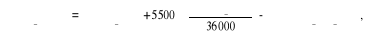 
где НВЭТАН_ИТОГО - сумма налоговых вычетов НВЭТАН, заявленных налогоплательщиком (правопреемником налогоплательщика) в соответствии с пунктом 3.7 статьи 343.2 настоящего Кодекса в налоговых периодах, дата начала которых приходится на период с 1 января 2022 года по 31 декабря 2024 года включительно;
НДПИДОП_ЭТАН_ИТОГО - сумма величин НДПИДОП_ЭТАН, уплаченных налогоплательщиком (правопреемником налогоплательщика) за налоговые периоды, дата начала которых приходится на период с 1 января 2025 года включительно.
Значение НВЭТАН_ОСТАТОК, рассчитанное в определенном настоящим пунктом порядке, округляется до целого значения в соответствии с действующим порядком округления.
Если значение величины НВЭТАН_ОСТАТОК, определенное для налогового периода, оказалось меньше или равным нулю, то величина НДПИДОП_ЭТАН начиная с такого налогового периода не рассчитывается.
Вне зависимости от иных положений настоящего пункта, если значение величины НВЭТАН_ОСТАТОК, определенное для первого налогового периода 2028 года, оказалось больше нуля, НДПИДОП_ЭТАН в таком налоговом периоде принимается равным значению величины НВЭТАН_ОСТАТОК.
10. Сумма налога, исчисленная налогоплательщиком за налоговый период при добыче железной руды по налоговой ставке, установленной подпунктом 3.1 пункта 2 статьи 342 настоящего Кодекса, уменьшается на сумму исчисленного налогоплательщиком за этот же налоговый период налога при добыче окисленных железистых кварцитов, если иное не предусмотрено настоящим пунктом.
В случае, если рассчитанная в соответствии с абзацем первым настоящего пункта разность принимает отрицательное значение, такая разность принимается равной нулю.
Указанное в настоящем пункте уменьшение не производится в случае, если значение показателя ЦЖР, определенное для налогового периода в соответствии со статьей 342.9 настоящего Кодекса, оказалось меньше 60 долларов США за 1 тонну.
Статья 343.1. Порядок уменьшения суммы налога, исчисленного при добыче угля, на расходы, связанные с обеспечением безопасных условий и охраны труда
1. Налогоплательщики по своему выбору могут уменьшить сумму налога, исчисленную за налоговый период при добыче угля на участке недр, на сумму экономически обоснованных и документально подтвержденных расходов, осуществленных (понесенных) налогоплательщиком в налоговом периоде и связанных с обеспечением безопасных условий и охраны труда при добыче угля на данном участке недр (налоговый вычет), в порядке, установленном настоящей статьей, либо учесть указанные расходы при исчислении налоговой базы по налогу на прибыль организаций в соответствии с главой 25 настоящего Кодекса.
Порядок признания расходов, указанных в настоящем пункте, должен быть отражен в учетной политике для целей налогообложения. Изменение указанного порядка допускается не чаще одного раза в пять лет.
2. Предельная величина налогового вычета, применяемого в соответствии с настоящей статьей, рассчитывается налогоплательщиком самостоятельно как произведение суммы налога, исчисленного при добыче угля на каждом участке недр за налоговый период, и коэффициента Кт, определяемого в порядке, установленном настоящей статьей.
3. Коэффициент Кт определяется для каждого участка недр в соответствии с порядком, устанавливаемым Правительством Российской Федерации, с учетом степени метанообильности участка недр, на котором осуществляется добыча угля, а также с учетом склонности угля к самовозгоранию в пласте на участке недр, на котором осуществляется добыча угля. Значение коэффициента Кт, рассчитанное в соответствии с настоящей статьей для каждого участка недр, устанавливается в принятой налогоплательщиком учетной политике для целей налогообложения. Значение коэффициента Кт не может превышать 0,3.
4. В случае, если фактическая сумма расходов, осуществленных (понесенных) налогоплательщиком в налоговом периоде и связанных с обеспечением безопасных условий и охраны труда при добыче угля, превышает предельную сумму налогового вычета, определенную в соответствии с пунктом 2 настоящей статьи, сумма такого превышения учитывается при определении налогового вычета в течение 36 налоговых периодов после налогового периода, в котором такие расходы были осуществлены (понесены) налогоплательщиком.
5. В налоговый вычет включаются следующие виды расходов, осуществленных (понесенных) налогоплательщиком и связанных с обеспечением безопасных условий и охраны труда при добыче угля (по перечню, устанавливаемому Правительством Российской Федерации):
1) материальные расходы налогоплательщика, определяемые в порядке, предусмотренном главой 25 настоящего Кодекса;
2) расходы налогоплательщика на приобретение и (или) создание амортизируемого имущества;
3) расходы, осуществленные (понесенные) налогоплательщиком в случаях достройки, дооборудования, реконструкции, модернизации, технического перевооружения объектов основных средств.
6. Виды расходов, связанных с обеспечением безопасных условий и охраны труда при добыче угля, учитываемых при определении налогового вычета в соответствии с настоящей статьей, устанавливаются в учетной политике для целей налогообложения.
7. Налогоплательщики, у которых отсутствует исчисленная за налоговый период сумма налога, могут учитывать расходы, предусмотренные пунктом 5 настоящей статьи, при определении налогового вычета в порядке, установленном настоящей статьей, начиная с того налогового периода, когда у них возникает обязанность по исчислению налога.
Статья 343.2. Порядок уменьшения суммы налога, исчисленной при добыче нефти обезвоженной, обессоленной и стабилизированной, на сумму налогового вычета
1. Налогоплательщик имеет право уменьшить общую сумму налога, исчисленную в соответствии со статьей 343 настоящего Кодекса при добыче нефти обезвоженной, обессоленной и стабилизированной, на установленные настоящей статьей налоговые вычеты.
2. Утратил силу с 1 января 2018 года. - Федеральный закон от 27.11.2017 N 335-ФЗ.
3. Утратил силу с 1 января 2021 года. - Федеральный закон от 15.10.2020 N 340-ФЗ.
3.1. При добыче нефти на участках недр, расположенных полностью в границах Нижневартовского района Ханты-Мансийского автономного округа - Югры, лицензия на пользование недрами которых выдана до 1 января 2016 года и начальные извлекаемые запасы нефти каждого из которых составляют 450 миллионов тонн или более по состоянию на 1 января 2016 года, сумма налогового вычета за налоговый период определяется в совокупности по указанным в настоящем пункте участкам недр и составляет 2 917 миллионов рублей.
Налоговый вычет, исчисленный в соответствии с настоящим пунктом, применяется с 1 января 2018 года по 31 декабря 2027 года включительно.
3.2. Утратил силу с 1 января 2021 года. - Федеральный закон от 15.10.2020 N 342-ФЗ.
3.3. Налогоплательщик вправе уменьшить общую сумму налога, исчисленную при добыче нефти обезвоженной, обессоленной и стабилизированной на участках недр, отвечающих условиям, установленным настоящим пунктом, на сумму налогового вычета, определяемого в порядке, установленном настоящим пунктом (далее в настоящем пункте - налоговый вычет).
Налоговый вычет применяется при добыче нефти обезвоженной, обессоленной и стабилизированной на участках недр, которые одновременно расположены в границах Сургутского и Ханты-Мансийского районов Ханты-Мансийского автономного округа - Югры, лицензии на пользование которыми выданы до 1 января 2018 года и начальные извлекаемые запасы нефти каждого из которых составляют 1 000 миллионов тонн и более по состоянию на 1 января 2018 года.
Сумма налогового вычета определяется в совокупности по всем таким участкам недр в следующем порядке:
3 830 миллионов рублей - в случае, если средний за налоговый период уровень цен нефти сорта "Юралс", выраженный в долларах США, за баррель (Ц), определенный для налогового периода в порядке, установленном пунктом 3 статьи 342 настоящего Кодекса, оказался выше базовой цены на нефть, определенной в порядке, установленном пунктом 4 статьи 96.6 Бюджетного кодекса Российской Федерации, для года налогового периода;
0 рублей - в случае, если средний за налоговый период уровень цен нефти сорта "Юралс", выраженный в долларах США, за баррель (Ц), определенный для налогового периода в порядке, установленном пунктом 3 статьи 342 настоящего Кодекса, оказался ниже базовой цены на нефть или равным базовой цене на нефть, определенной в порядке, установленном пунктом 4 статьи 96.6 Бюджетного кодекса Российской Федерации, для года налогового периода.
Для целей настоящего пункта значение базовой цены на нефть округляется до второго знака после запятой в соответствии с действующим порядком округления.
Налоговый вычет применяется при условии заключения налогоплательщиком, владеющим лицензиями на пользование участками недр, указанными в настоящем пункте, инвестиционного соглашения о стимулировании добычи нефти на указанных участках недр (далее в настоящем пункте - соглашение о добыче) с Министерством финансов Российской Федерации и федеральным органом исполнительной власти, осуществляющим функции по выработке государственной политики и нормативно-правовому регулированию в сфере изучения, использования, воспроизводства и охраны природных ресурсов.
Соглашение о добыче должно содержать следующие существенные условия:
предмет соглашения о добыче - номера лицензий на пользование участками недр и географические координаты участков недр, на которых добыта нефть, в отношении которой будет применяться налоговый вычет (далее в настоящем пункте - участки недр, являющиеся предметом соглашения о добыче), предельный размер налогового вычета в налоговом периоде по каждому участку недр, являющемуся предметом соглашения о добыче, но не более 3 830 миллионов рублей за налоговый период в совокупности по всем участкам недр, являющимся предметом соглашения о добыче;
планируемый объем добычи нефти обезвоженной, обессоленной и стабилизированной в тоннах в год в совокупности по всем участкам недр, являющимся предметом соглашения о добыче, на период с 1 января 2021 года по 31 декабря 2032 года включительно в условиях отсутствия налогового вычета;
идентификационный номер налогоплательщика, полное и сокращенное наименования организации - налогоплательщика, владеющего лицензиями на пользование участками недр, являющимися предметом соглашения о добыче.
Налогоплательщик вправе заключить соглашение о добыче до 1 июля 2021 года. С 1 июля 2021 года заключение соглашений о добыче не допускается.
Основанием для отказа в заключении соглашения о добыче является наличие одного из следующих обстоятельств:
в соглашении о добыче указана недостоверная информация;
участки недр, являющиеся предметом соглашения о добыче, не соответствуют условиям, установленным настоящим пунктом;
предельный размер налогового вычета за налоговый период в совокупности по всем участкам недр, являющимся предметом соглашения о добыче, превышает 3 830 миллионов рублей.
Форма соглашения о добыче, порядок заключения (расторжения) соглашения о добыче, порядок контроля за исполнением соглашения о добыче устанавливаются Правительством Российской Федерации.
В целях настоящего пункта временным интервалом признается период с 31 декабря 2020 года до истечения трех следующих подряд календарных лет, шести следующих подряд календарных лет, девяти следующих подряд календарных лет или двенадцати следующих подряд календарных лет.
Если сумма налоговых вычетов за все налоговые периоды, дата начала которых приходится на соответствующий временной интервал, превысила условную сумму дополнительных доходов бюджета, определенную для такого временного интервала в порядке, установленном настоящим пунктом, сумма налоговых вычетов в части такого превышения (далее в настоящем пункте - сумма превышения) подлежит уплате в бюджет в срок до 31 марта года, непосредственно следующего за последним годом соответствующего временного интервала.
Условная сумма дополнительных доходов бюджета определяется как разница между условными доходами бюджета в условиях применения налогового вычета и условными доходами бюджета в условиях отсутствия налогового вычета.
Условные доходы бюджета в условиях применения налогового вычета рассчитываются как сумма следующих произведений:
произведения объема добытой нефти обезвоженной, обессоленной и стабилизированной в тоннах за все налоговые периоды, дата начала которых приходится на соответствующий временной интервал, в совокупности по всем участкам недр, являющимся предметом соглашения о добыче (VПМ_ФАКТ), и средневзвешенной по объемам добытой нефти обезвоженной, обессоленной и стабилизированной в налоговом периоде на каждом участке недр, являющемся предметом соглашения о добыче, ставки налога, определенной для соответствующего временного интервала (TПМ_ФАКТ);
произведения величины VПМ_ФАКТ и средневзвешенной по объемам добытой нефти обезвоженной, обессоленной и стабилизированной в налоговом периоде на каждом участке недр, являющемся предметом соглашения о добыче, ставки вывозной таможенной пошлины на нефть, выраженной в рублях за тонну (DПМ_ФАКТ).
Условные доходы бюджета в условиях отсутствия налогового вычета рассчитываются как сумма следующих произведений:
произведения планируемого в условиях отсутствия соглашения о добыче объема добычи нефти обезвоженной, обессоленной и стабилизированной в тоннах в совокупности по всем участкам недр, являющимся предметом соглашения о добыче, в соответствующем временном интервале, определенного на основе данных, содержащихся в соглашении о добыче (VПМ_ПЛАН), и величины TПМ_ФАКТ;
произведения величины VПМ_ПЛАН и величины DПМ_ФАКТ.
Налоговый вычет не применяется начиная с налогового периода, в котором сумма налоговых вычетов, предоставленных на основе соглашения о добыче (с учетом налоговых вычетов, относящихся к суммам превышения), впервые оказалась более 459 600 миллионов рублей (далее в настоящем пункте - пороговая величина вычета). При этом, если по итогам двенадцати следующих подряд календарных лет начиная с 31 декабря 2020 года сумма налоговых вычетов (с учетом налоговых вычетов, относящихся к суммам превышения) за все налоговые периоды, дата начала которых приходится на такой временной интервал, оказалась менее суммы условных дополнительных доходов бюджета, рассчитанных для такого временного интервала, и ранее налогоплательщиком осуществлялась уплата в бюджет сумм превышения, для целей настоящего абзаца пороговая величина вычета увеличивается на суммы превышения, уплаченные в бюджет.
3.4. С учетом особенностей, установленных настоящим пунктом, при добыче нефти на участке недр, указанном в подпункте 3 пункта 1 статьи 333.45 настоящего Кодекса, степень выработанности запасов нефти которого больше или равна 0,8, сумма налогового вычета (НВВЗ) за налоговый период определяется как произведение коэффициента 0,2 и суммы налога, исчисленной в отношении такой нефти за налоговый период.
Налоговый вычет (НВВЗ) подлежит применению в следующие сроки:
для участков недр, расположенных полностью или частично в Охотском море, - с 1 января 2021 года;
для иных участков недр, степень выработанности запасов нефти которых больше или равна 0,8, - с 1 января 2024 года.
Для целей настоящего пункта:
степень выработанности запасов нефти участка недр определяется на 1 января года, предшествующего году налогового периода, в порядке, установленном подпунктом 1 пункта 5 статьи 333.43 настоящего Кодекса;
налоговый вычет (НВВЗ) определяется при условии применения в течение всего налогового периода в отношении участка недр налога на дополнительный доход от добычи углеводородного сырья.
3.5. Налогоплательщик, владеющий выданной до 1 января 2016 года лицензией на пользование участком недр, расположенным полностью или частично в границах Республики Татарстан (Татарстан), начальные извлекаемые запасы нефти которого равны 2 500 миллионов тонн или более по состоянию на 1 января 2016 года, вправе уменьшить общую сумму налога, исчисленную при добыче нефти обезвоженной, обессоленной и стабилизированной на этом и (или) иных участках недр, расположенных полностью или частично в границах Республики Татарстан (Татарстан), в отношении которой в течение всего налогового периода не исчисляется налог на дополнительный доход от добычи углеводородного сырья и (или) не применяются коэффициенты КЗ, КД, КДВ меньше единицы, на сумму налогового вычета за налоговый период, определяемого в совокупности по таким участкам недр в следующем порядке:
в размере фактически оплаченных налогоплательщиком расходов, указанных в настоящем пункте, но не более 1 000 миллиона рублей в случае, если средний за налоговый период уровень цен нефти сорта "Юралс", выраженный в долларах США, за баррель (Ц), определенный в порядке, установленном пунктом 3 статьи 342 настоящего Кодекса, оказался выше базовой цены на нефть, определенной в порядке, установленном пунктом 4 статьи 96.6 Бюджетного кодекса Российской Федерации, для года налогового периода;
0 рублей в ином случае.
Для целей настоящего пункта при определении суммы налогового вычета учитываются фактически оплаченные в период с 1 января 2021 года по последнее число налогового периода (включительно), в котором применяется налоговый вычет, суммы расходов, связанные с соблюдением обязательных требований, установленных Федеральным законом от 10 января 2002 года N 7-ФЗ "Об охране окружающей среды" и Федеральным законом от 21 июля 1997 года N 116-ФЗ "О промышленной безопасности опасных производственных объектов", и при условии, что указанные суммы расходов также связаны с добычей сверхвязкой нефти, добываемой на участках недр, содержащих нефть вязкостью 10 000 мПа·с и более (в пластовых условиях).
В целях настоящего пункта оплатой расходов (товаров, работ, услуг, имущественных прав) признается также прекращение встречного обязательства налогоплательщиком - приобретателем указанных расходов (товаров, работ, услуг, имущественных прав) перед продавцом, которое связано с поставкой этих товаров (выполнением работ, оказанием услуг, передачей имущественных прав), а также перечисление авансовых платежей в счет предстоящих поставок товаров (выполнения работ, оказания услуг, передачи имущественных прав).
В целях настоящего пункта перечень видов расходов, связанных с соблюдением обязательных требований, установленных Федеральным законом от 10 января 2002 года N 7-ФЗ "Об охране окружающей среды" и Федеральным законом от 21 июля 1997 года N 116-ФЗ "О промышленной безопасности опасных производственных объектов", утверждается Правительством Российской Федерации.
Суммы фактически оплаченных расходов, указанные в настоящем пункте, не учтенные при определении суммы налогового вычета в налоговом периоде, могут быть учтены при определении налогового вычета в последующем налоговом периоде в пределах периода применения налогоплательщиком налогового вычета.
Суммы фактически оплаченных расходов, указанные в настоящем пункте, учтенные при определении суммы налогового вычета в налоговом периоде, не подлежат повторному включению в состав налогового вычета в иных налоговых периодах, а также на иных участках недр.
Налоговый вычет, предусмотренный настоящим пунктом, применяется с 1 января 2021 года до налогового периода, в котором сумма налоговых вычетов, предусмотренных настоящим пунктом, впервые оказалась более 36 000 миллионов рублей.
3.6. При добыче нефти на участках недр, указанных в подпункте 2 пункта 1 статьи 333.45 настоящего Кодекса, расположенных полностью в границах Ямальского района Ямало-Ненецкого автономного округа, сумма налогового вычета за налоговый период определяется в совокупности по указанным в настоящем пункте участкам недр в следующем порядке:
в размере 1 000 миллиона рублей в случае, если средний за налоговый период уровень цен нефти сорта "Юралс", выраженный в долларах США, за баррель (Ц), определенный в порядке, установленном пунктом 3 статьи 342 настоящего Кодекса, оказался выше базовой цены на нефть, определенной в порядке, установленном пунктом 4 статьи 96.6 Бюджетного кодекса Российской Федерации, для года налогового периода;
0 рублей в ином случае.
Налоговой вычет, предусмотренный настоящим пунктом, предоставляется при условии заключения налогоплательщиком, владеющим лицензиями на право пользования недрами участков недр, указанных в настоящем пункте, соглашения об объеме добычи нефти и объеме инвестиций на указанных участках недр (далее в настоящем пункте - соглашение об объеме добычи) с федеральным органом исполнительной власти, осуществляющим функции по выработке и реализации государственной политики и нормативно-правовому регулированию в сфере топливно-энергетического комплекса, согласованного с Министерством финансов Российской Федерации.
Соглашение об объеме добычи должно включать следующие существенные условия:
предмет соглашения об объеме добычи - номера лицензий на пользование недрами и координаты участков недр, в отношении которых будет применяться налоговый вычет в соответствии с настоящим пунктом;
планируемый объем добычи нефти обезвоженной, обессоленной и стабилизированной в тоннах в год по всем участкам недр, являющимся предметом соглашения об объеме добычи, на период с 1 января 2021 года по 31 декабря 2023 года включительно;
планируемый объем инвестиций в год по всем участкам недр, являющимся предметом соглашения об объеме добычи, на период с 1 января 2021 года по 31 декабря 2023 года включительно;
идентификационный номер налогоплательщика, полное и сокращенное наименования организации-налогоплательщика, владеющего лицензиями на пользование участками недр, являющимися предметом соглашения об объеме добычи.
Форма соглашения об объеме добычи, порядок заключения соглашения об объеме добычи устанавливаются федеральным органом исполнительной власти, осуществляющим функции по выработке и реализации государственной политики и нормативно-правовому регулированию в сфере топливно-энергетического комплекса.
Если по итогам любого из календарных годов, приходящихся на период с 2021 по 2023 год включительно, фактический объем добычи нефти обезвоженной, обессоленной и стабилизированной в тоннах по всем участкам недр, являющимся предметом соглашения об объеме добычи, и (или) фактический объем инвестиций по всем таким участкам недр оказался менее соответствующих планируемых величин, указанных в соглашении об объеме добычи, сумма налоговых вычетов, примененных налогоплательщиком в соответствии с настоящим пунктом в налоговых периодах, дата начала которых приходится на такой календарный год, подлежит уплате в бюджет в срок до 31 марта года, непосредственно следующего за годом, в отношении которого подводится итог.
Налоговый вычет, предусмотренный настоящим пунктом, применяется с 1 января 2021 года до налогового периода, в котором сумма налоговых вычетов, предусмотренных настоящим пунктом, впервые оказалась более 36 000 миллионов рублей.
В целях настоящего пункта под объемом инвестиций на участке недр понимаются фактические расходы на участке недр на приобретение, сооружение, изготовление, доставку амортизируемого имущества, доведение его до состояния, пригодного для использования, учитываемые при определении налоговой базы по соответствующему участку недр в соответствии с главой 25.4 настоящего Кодекса.
3.7. При добыче нефти на участках недр, расположенных полностью или частично в границах Иркутской области, налогоплательщиком, реализующим (в том числе через прямое участие в дочернем хозяйственном обществе, непосредственно реализующем проект) по состоянию на 1 января 2021 года в Иркутской области проект по созданию новых производственных мощностей по переработке этана и (или) сжиженных углеводородных газов в товары, являющиеся продукцией нефтехимии, сумма налогового вычета за налоговый период (НВЭТАН), выраженная в миллионах рублей, определяется в совокупности по указанным в настоящем пункте участкам недр в следующем порядке:
НВЭТАН = (ЦМАКС - Ц) / (ЦМАКС - ЦБАЗ) x 1 000,
где ЦМАКС - величина, равная 58,43 доллара США;
ЦБАЗ - величина, равная 45,95 доллара США;
Ц - средний за налоговый период уровень цен нефти сорта "Юралс", выраженный в долларах США за баррель, определенный в порядке, установленном пунктом 3 статьи 342 настоящего Кодекса.
В случае, если в налоговом периоде величина ЦМАКС оказалась меньше значения Ц или величина ЦБАЗ оказалась больше значения Ц, сумма налогового вычета НВЭТАН в таком налоговом периоде принимается равной 0.
Значение НВЭТАН, рассчитанное в определенном настоящим пунктом порядке, округляется до целого значения в соответствии с действующим порядком округления.
Налоговый вычет, предусмотренный настоящим пунктом, применяется в налоговых периодах, начало которых приходится на период с 1 января 2022 года до 31 декабря 2024 года включительно.
Перечень организаций, реализующих (в том числе через прямое участие в дочернем хозяйственном обществе, непосредственно реализующем проект) по состоянию на 1 января 2021 года в Иркутской области проекты по созданию новых производственных мощностей по переработке этана и (или) сжиженных углеводородных газов в товары, являющиеся продукцией нефтехимии, а также порядок и критерии включения организаций в указанный перечень утверждаются федеральным органом исполнительной власти, осуществляющим функции по выработке и реализации государственной политики и нормативно-правовому регулированию в сфере топливно-энергетического комплекса. В данном перечне в обязательном порядке указываются полное и сокращенное наименования организации, реализующей по состоянию на 1 января 2021 года в Иркутской области проект по созданию новых производственных мощностей по переработке этана и (или) сжиженных углеводородных газов в товары, являющиеся продукцией нефтехимии, место нахождения такой организации в Иркутской области и (или) ее обособленных подразделений, расположенных в Иркутской области, идентификационный номер налогоплательщика.
Федеральный орган исполнительной власти, осуществляющий функции по выработке и реализации государственной политики и нормативно-правовому регулированию в сфере топливно-энергетического комплекса, в срок до 31 января 2022 года направляет в налоговые органы перечень организаций, реализующих по состоянию на 1 января 2021 года в Иркутской области проекты по созданию новых производственных мощностей по переработке этана и (или) сжиженных углеводородных газов в товары, являющиеся продукцией нефтехимии.
3.8. Налогоплательщик вправе уменьшить общую сумму налога, исчисленную при добыче нефти обезвоженной, обессоленной и стабилизированной на участках недр, отвечающих условиям, установленным настоящим пунктом, на сумму налогового вычета, определяемого в порядке, установленном настоящим пунктом (далее в настоящем пункте - налоговый вычет).
Налоговый вычет применяется при добыче нефти обезвоженной, обессоленной и стабилизированной на участках недр, которые расположены полностью или частично в границах Ханты-Мансийского района Ханты-Мансийского автономного округа - Югры, лицензии на пользование которыми выданы до 1 января 2018 года и начальные извлекаемые запасы нефти на каждом из которых составляют не менее 450 миллионов тонн и не более 470 миллионов тонн по состоянию на 1 января 2018 года.
Сумма налогового вычета определяется в совокупности по всем таким участкам недр в следующем порядке:
833 миллиона рублей - в случае, если средний за налоговый период уровень цен нефти сорта "Юралс", выраженный в долларах США, за баррель (Ц), определенный для налогового периода в порядке, установленном пунктом 3 статьи 342 настоящего Кодекса, оказался выше базовой цены на нефть, определенной в порядке, установленном пунктом 4 статьи 96.6 Бюджетного кодекса Российской Федерации, для года налогового периода;
0 рублей - в случае, если средний за налоговый период уровень цен нефти сорта "Юралс", выраженный в долларах США, за баррель (Ц), определенный для налогового периода в порядке, установленном пунктом 3 статьи 342 настоящего Кодекса, оказался ниже базовой цены на нефть или равным базовой цене на нефть, определенной в порядке, установленном пунктом 4 статьи 96.6 Бюджетного кодекса Российской Федерации, для года налогового периода.
Для целей настоящего пункта значение базовой цены на нефть округляется до второго знака после запятой в соответствии с действующим порядком округления.
Налоговый вычет применяется при условии заключения налогоплательщиком, владеющим лицензиями на пользование участками недр, указанными в настоящем пункте, инвестиционного соглашения о стимулировании добычи нефти на указанных участках недр (далее в настоящем пункте - соглашение о добыче) в порядке, установленном пунктом 3.3 настоящей статьи, с учетом следующих особенностей:
предельный размер налогового вычета в налоговом периоде по каждому участку недр, являющемуся предметом соглашения о добыче, указанный в соглашении о добыче, не может превышать 833 миллиона рублей за налоговый период в совокупности по всем участкам недр, являющимся предметом соглашения о добыче;
планируемый объем добычи нефти обезвоженной, обессоленной и стабилизированной в тоннах в год в совокупности по всем участкам недр, являющимся предметом соглашения о добыче, указывается в соглашении о добыче на период с 1 января 2022 года по 31 декабря 2033 года включительно в условиях отсутствия налогового вычета;
налогоплательщики вправе заключить соглашение о добыче до 1 июля 2022 года. С 1 июля 2022 года заключение соглашений о добыче не допускается;
основанием для отказа в заключении соглашения о добыче помимо оснований, указанных в пункте 3.3 настоящей статьи, является указание в соглашении о добыче предельного размера налогового вычета за налоговый период в совокупности по всем участкам недр, являющимся предметом соглашения о добыче, превышающего 833 миллиона рублей.
В целях настоящего пункта временным интервалом признается период с 31 декабря 2021 года до истечения трех следующих подряд календарных лет, шести следующих подряд календарных лет, девяти следующих подряд календарных лет или двенадцати следующих подряд календарных лет.
Если сумма налоговых вычетов за все налоговые периоды, дата начала которых приходится на соответствующий временной интервал, превысила условную сумму дополнительных доходов бюджета, определенную для такого временного интервала в порядке, установленном пунктом 3.3 настоящей статьи, сумма налоговых вычетов в части такого превышения (далее в настоящем пункте - сумма превышения) подлежит уплате в бюджет в срок до 31 марта года, непосредственно следующего за последним годом соответствующего временного интервала.
Налоговый вычет не применяется начиная с налогового периода, в котором сумма налоговых вычетов, предоставленных на основе соглашения о добыче (с учетом налоговых вычетов, относящихся к суммам превышения), впервые оказалась более 99 960 миллионов рублей (далее в настоящем пункте - пороговая величина вычета). При этом, если по итогам двенадцати следующих подряд календарных лет начиная с 31 декабря 2021 года сумма налоговых вычетов (с учетом налоговых вычетов, относящихся к суммам превышения) за все налоговые периоды, дата начала которых приходится на такой временной интервал, оказалась менее суммы условных дополнительных доходов бюджета, рассчитанных для такого временного интервала, и ранее налогоплательщиком осуществлялась уплата в бюджет сумм превышения, для целей настоящего абзаца пороговая величина вычета увеличивается на суммы превышения, уплаченные в бюджет.
4. Утратил силу с 1 января 2021 года. - Федеральный закон от 15.10.2020 N 340-ФЗ.
5 - 7. Утратили силу с 1 января 2021 года. - Федеральный закон от 15.10.2020 N 342-ФЗ.
8. В целях пунктов 3.1 и 3.3 настоящей статьи начальные извлекаемые запасы нефти определяются как сумма извлекаемых запасов нефти всех категорий по состоянию на 1 января 2016 года и 1 января 2018 года соответственно и накопленной добычи нефти с начала разработки конкретного участка недр в соответствии с данными государственного баланса запасов полезных ископаемых по состоянию на 1 января 2016 года и 1 января 2018 года соответственно.
Статья 343.3. Порядок уменьшения суммы налога, исчисленной при добыче газа горючего природного из всех видов месторождений углеводородного сырья, добытого на участке недр, расположенном полностью или частично в Черном море
1. Налогоплательщик в налоговые периоды с 1 января 2018 года по 31 декабря 2020 года вправе уменьшить общую сумму налога, исчисленную при добыче газа горючего природного из всех видов месторождений углеводородного сырья, добытого на участке недр, расположенном полностью или частично в Черном море, на величину налогового вычета, определяемого и применяемого в порядке, установленном настоящей статьей (далее в настоящей статье - налоговый вычет).
2. Налоговый вычет применяется в налоговом периоде при одновременном выполнении следующих условий в отношении участка недр, расположенного полностью или частично в Черном море, на котором осуществляется добыча газа горючего природного из всех видов месторождений углеводородного сырья:
в отношении такого участка недр не применяется коэффициент Кас, установленный пунктом 11 статьи 342.4 настоящего Кодекса;
месторождение углеводородного сырья участка недр, на котором осуществляется добыча газа горючего природного из всех видов месторождений углеводородного сырья, не относится к новым морским месторождениям углеводородного сырья.
3. Налоговый вычет вправе применять налогоплательщики-организации, государственная регистрация которых осуществлена на территории Республики Крым или города федерального значения Севастополя в период до 1 января 2017 года.
4. Налоговый вычет определяется как величина фактически оплаченных налогоплательщиком в период с 1 января 2018 года по последнее число налогового периода (включительно), в котором применяется налоговый вычет, сумм расходов на приобретение, сооружение, изготовление, доставку объектов основных средств, отвечающих условиям, установленным пунктом 5 настоящей статьи, и доведение их до состояния, в котором они пригодны для использования.
Налоговый вычет не может превышать величину, равную произведению коэффициента 0,9 и общей суммы налога, которую он уменьшает.
Суммы фактически оплаченных расходов, указанных в абзаце первом настоящего пункта, не учтенные при налогообложении в налоговом периоде, могут быть учтены при определении налогового вычета в любом последующем налоговом периоде, указанном в пункте 1 настоящей статьи.
Суммы фактически оплаченных расходов, указанных в абзаце первом настоящего пункта, учтенные при налогообложении в налоговом периоде, не подлежат повторному включению в состав налогового вычета в иных налоговых периодах, а также на иных участках недр.
Классификация имущества в качестве объектов основных средств осуществляется на основании положений пункта 1 статьи 257 настоящего Кодекса.
В целях настоящей статьи оплатой (частичной оплатой) товаров (работ, услуг) и имущественных прав признается прекращение (частичное прекращение) встречного обязательства налогоплательщиком - приобретателем указанных товаров (работ, услуг) и имущественных прав перед продавцом, которое непосредственно связано с поставкой этих товаров (выполнением работ, оказанием услуг) и передачей имущественных прав.
5. Налоговый вычет предоставляется при условии, что объекты основных средств, указанные в настоящей статье, включены в инвестиционную программу развития газотранспортной системы Республики Крым и города федерального значения Севастополя, утвержденную уполномоченными исполнительными органами государственной власти Республики Крым и города федерального значения Севастополя.
6. В целях подтверждения выполнения условий, установленных настоящей статьей, налогоплательщик одновременно с налоговой декларацией по налогу представляет в налоговый орган документы, подтверждающие фактическую оплату учтенных в соответствующем налоговом периоде при определении налогового вычета сумм расходов, указанных в пункте 4 настоящей статьи, а также документы, подтверждающие включение объектов основных средств в инвестиционную программу, указанную в пункте 5 настоящей статьи.
Статья 343.4. Порядок уменьшения суммы налога, исчисленного при добыче газового конденсата из всех видов месторождений углеводородного сырья, на сумму налогового вычета в связи с получением при переработке газового конденсата широкой фракции легких углеводородов
1. Налогоплательщик имеет право уменьшить общую сумму налога, исчисленную в соответствии с настоящим Кодексом при добыче газового конденсата из всех видов месторождений углеводородного сырья, на сумму налогового вычета в порядке, установленном настоящей статьей, при выполнении одновременно следующих условий:
1) добытый налогоплательщиком газовый конденсат направлен им и (или) иной российской организацией, обладающей правом владения и (или) пользования и (или) распоряжения в отношении этого газового конденсата, на переработку на технологическом оборудовании, принадлежащем российской организации;
2) из добытого налогоплательщиком газового конденсата на технологическом оборудовании, принадлежащем российской организации, в процессе его переработки получена широкая фракция легких углеводородов;
3) факт получения широкой фракции легких углеводородов из добытого налогоплательщиком газового конденсата документально подтвержден в порядке, установленном настоящей статьей.
2. В целях подтверждения выполнения условий, предусмотренных пунктом 1 настоящей статьи, налогоплательщик представляет в налоговый орган вместе с декларацией по налогу следующие документы:
1) в случае получения широкой фракции легких углеводородов при переработке добытого газового конденсата на технологическом оборудовании, принадлежащем российской организации, - копии первичных учетных документов, подтверждающих факт направления добытого газового конденсата на переработку, его количество, а также подтверждающих оприходование (постановку на бухгалтерский учет) готовой продукции - широкой фракции легких углеводородов, полученной в текущем налоговом периоде из добытого газового конденсата;
2) в случае передачи добытого газового конденсата на переработку в соответствии с договором, предусматривающим оказание российской организацией услуг налогоплательщику по переработке добытого газового конденсата с получением широкой фракции легких углеводородов, - копию договора налогоплательщика с указанной организацией, копии первичных учетных документов, подтверждающих факт направления добытого газового конденсата указанной организации на переработку, а также подтверждающих оприходование (постановку на бухгалтерский учет) готовой продукции - широкой фракции легких углеводородов, полученной в текущем налоговом периоде из добытого газового конденсата;
3) в случае реализации добытого газового конденсата без переработки, если налогоплательщику известно, что такой газовый конденсат в дальнейшем направляется иными организациями на переработку с получением широкой фракции легких углеводородов, - копию договора купли-продажи добытого газового конденсата, копии первичных учетных документов (в том числе первичных учетных документов третьих лиц, если такие лица признают доходы (расходы) от реализации этого газового конденсата без переработки или перерабатывают его (направляют его на переработку), подтверждающих факт направления такого газового конденсата на переработку (в том числе третьими лицами), его количество, а также первичных учетных документов, подтверждающих факт получения из такого газового конденсата широкой фракции легких углеводородов (в том числе третьими лицами) в виде готовой продукции, копии первичных учетных документов, подтверждающих оприходование (постановку на бухгалтерский учет) готовой продукции - широкой фракции легких углеводородов, полученной в текущем налоговом периоде из добытого газового конденсата.
3. Сумма налогового вычета определяется налогоплательщиком самостоятельно по итогам каждого налогового периода по следующей формуле:
Вгк = Кшфлу x Мгк x В,
где Кшфлу - коэффициент извлечения широкой фракции легких углеводородов при переработке газового конденсата, в том числе добытого налогоплательщиком, определяемый за истекший налоговый период организацией, осуществляющей такую переработку, как отношение количества полученной за истекший налоговый период широкой фракции легких углеводородов к общему количеству переработанного в истекшем налоговом периоде газового конденсата. Значение коэффициента округляется до четвертого знака после запятой в соответствии с действующим порядком округления. Значение коэффициента доводится этой организацией до недропользователей, имеющих право на налоговый вычет в соответствии с настоящей статьей, официальным письмом, подписанным руководителем или лицом, временно исполняющим обязанности руководителя и назначенным в установленном порядке. В случае, установленном подпунктом 1 пункта 2 настоящей статьи, значение коэффициента определяется налогоплательщиком самостоятельно;
Мгк - количество добытого налогоплательщиком газового конденсата, переработанного на технологическом оборудовании по его переработке для получения широкой фракции легких углеводородов (в том числе третьими лицами), определенное налогоплательщиком самостоятельно, выраженное в тоннах и округленное до четвертого знака после запятой в соответствии с действующим порядком округления;
В - ставка налогового вычета в рублях на 1 тонну широкой фракции легких углеводородов, полученной из газового конденсата, добытого налогоплательщиком, рассчитываемая по следующей формуле:
В = 147 + (n - 1) x 147,
где n - порядковый номер налогового периода, отсчитываемый последовательно с 1 января 2018 года, учитывая, что порядковый номер налогового периода, начинающегося 1 января 2018 года, равен 1.
Начиная с тридцать шестого налогового периода (n = 36), отсчитываемого в порядке, установленном настоящим пунктом, значение ставки налогового вычета (В) принимается равной 5 280.
4. Рассчитанная в порядке, определенном настоящей статьей, сумма налогового вычета при добыче газового конденсата (Вгк) округляется до второго знака после запятой в соответствии с действующим порядком округления.
5. Для целей настоящей статьи к широкой фракции легких углеводородов также относится пропан-бутан технический, если в отношении его не выполняются следующие условия:
1) пропан-бутан технический получен при переработке газового конденсата на технологическом оборудовании, впервые введенном в эксплуатацию до 1 января 2018 года;
2) пропан-бутан технический получен (выделен) из широкой фракции легких углеводородов, ранее извлеченной при переработке газового конденсата.
Статья 343.5. Порядок уменьшения суммы налога, исчисленной при добыче нефти обезвоженной, обессоленной и стабилизированной, на сумму налогового вычета, связанного с созданием объектов внешней инфраструктуры
1. Налогоплательщик вправе уменьшить общую сумму налога, исчисленную при добыче нефти обезвоженной, обессоленной и стабилизированной на участках недр, отвечающих требованиям, установленным пунктом 2 настоящей статьи, на сумму налогового вычета, определяемого и применяемого в порядке, установленном настоящей статьей (далее в настоящей статье - налоговый вычет).
Налоговый вычет применяется с 1-го числа налогового периода, в котором вступила в силу настоящая статья, до истечения 120 налоговых периодов с начала применения налогового вычета.
2. В целях применения налогового вычета в отношении общей суммы налога, исчисленной за налоговый период при добыче нефти обезвоженной, обессоленной и стабилизированной на участке недр, такой участок недр в течение всего налогового периода должен отвечать одновременно следующим требованиям:
1) участок недр расположен полностью или частично севернее 67 градуса северной широты и южнее 69 градуса северной широты полностью в границах Красноярского края;
2) при добыче нефти обезвоженной, обессоленной и стабилизированной на участке недр применяются налоговая ставка, установленная подпунктом 9 пункта 2 статьи 342 настоящего Кодекса, и соответствующие коэффициенты КД, КЗ, ККАН, определенные в установленном настоящей главой порядке, равные 1, либо налоговая ставка, установленная подпунктом 9.1 пункта 2 статьи 342 настоящего Кодекса (за исключением нефти обезвоженной, обессоленной и стабилизированной, добытой на участках недр, соответствующих требованиям, установленным подпунктом 5 пункта 1 статьи 333.45 настоящего Кодекса);
3) права пользования участком недр предоставлены организации, в которой прямо или косвенно участвует другая организация и доля такого участия составляет не менее 50 процентов, при этом Российская Федерация имеет право прямо или косвенно распоряжаться более чем 50 процентами общего количества голосов, приходящихся на голосующие акции (доли), составляющие уставный капитал указанной другой организации.
3. Налоговый вычет вправе применять:
1) организации, которым права пользования соответствующими участками недр предоставлены до 1 января 2019 года;
2) организации, которым начиная с 1 января 2019 года права пользования участками недр перешли от организаций, указанных в подпункте 1 настоящего пункта, по основаниям и в порядке, которые установлены законодательством Российской Федерации о недрах.
4. Сумма налогового вычета определяется как величина фактически оплаченных в период с 1 января 2020 года по последнее число налогового периода (включительно), в котором применяется налоговый вычет, сумм расходов на приобретение, сооружение, изготовление, доставку объектов основных средств, соответствующих требованиям, установленным пунктом 6 настоящей статьи, и доведение указанных объектов основных средств до состояния, в котором они пригодны для использования, а также на приобретение имущественных прав на такие объекты основных средств.
К расходам, указанным в абзаце первом настоящего пункта, относятся расходы налогоплательщика, а также лиц, которым предоставлены лицензии на пользование участками недр, указанными в подпункте 5 пункта 1 статьи 333.45 настоящего Кодекса, при условии передачи такими лицами налогоплательщику копий документов, подтверждающих суммы указанных расходов, их оплату и соответствие установленным настоящей статьей требованиям. Расходы лиц, которым предоставлены лицензии на пользование участками недр, указанными в подпункте 5 пункта 1 статьи 333.45 настоящего Кодекса, учитываются при определении налогового вычета одним налогоплательщиком.
К расходам на приобретение, сооружение, изготовление, доставку объектов основных средств, соответствующих требованиям, установленным пунктом 6 настоящей статьи, и доведение указанных объектов основных средств до состояния, в котором они пригодны для использования, в целях настоящей статьи относятся также:
расходы на достройку, дооборудование, реконструкцию, модернизацию, техническое перевооружение, частичную ликвидацию указанных объектов. При этом указанные понятия используются в значении, указанном в статье 257 настоящего Кодекса;
расходы, связанные с договорами технологического присоединения, договорами возмещения затрат, договорами инвестирования и иными аналогичными договорами, заключенными исключительно в отношении объектов основных средств, указанных в пункте 6 настоящей статьи, с организациями, осуществляющими создание и эксплуатацию указанных объектов.
При этом предельная сумма налогового вычета и порядок определения фактически оплаченных сумм расходов, указанных в настоящем пункте, определяются с учетом порядка и требований, которые установлены настоящей статьей.
5. Сумма налогового вычета, исчисленная для каждого налогового периода, не может превышать предельную величину ПВАНКОР, определяемую для налогового периода налогоплательщиком самостоятельно в порядке, установленном пунктом 7 настоящей статьи. В случае, если предельная величина ПВАНКОР, определенная для налогового периода, равна 0, сумма налогового вычета в таком налоговом периоде принимается равной 0.
Суммы фактически оплаченных расходов, указанных в пункте 4 настоящей статьи, не учтенные при определении суммы налогового вычета в налоговом периоде, могут быть учтены при определении налогового вычета в последующем налоговом периоде в пределах периода, указанного в пункте 1 настоящей статьи.
Суммы фактически оплаченных расходов, указанных в пункте 4 настоящей статьи, учтенные при определении суммы налогового вычета в налоговом периоде, не подлежат повторному включению в состав налогового вычета в иных налоговых периодах, а также на иных участках недр.
Классификация имущества в качестве объектов основных средств осуществляется на основании положений пункта 1 статьи 257 настоящего Кодекса.
В целях настоящей статьи:
к расходам на приобретение, сооружение, изготовление, доставку объектов основных средств и доведение указанных объектов основных средств до состояния, в котором они пригодны для использования, а также на приобретение имущественных прав на такие объекты основных средств приравниваются авансовые платежи, выданные (перечисленные) поставщикам (подрядчикам) по договорам на приобретение, сооружение, изготовление, доставку объектов основных средств и доведение указанных объектов основных средств до состояния, в котором они пригодны для использования, а также на приобретение имущественных прав на такие объекты основных средств;
фактической оплатой сумм расходов признается прекращение (частичное прекращение) встречного обязательства приобретателем товаров (работ, услуг) и имущественных прав перед продавцом, которое непосредственно связано с поставкой этих товаров (выполнением работ, оказанием услуг) и передачей имущественных прав, а также перечисление авансовых платежей в счет предстоящих поставок товаров (выполнения работ, оказания услуг, передачи имущественных прав);
понятие "деятельность по освоению участка недр" используется в значении, указанном в пункте 3 статьи 333.43 настоящего Кодекса.
6. В целях применения налогового вычета объекты основных средств должны относиться к объектам дорожной, транспортной, инженерной, энергетической инфраструктур, необходимым для осуществления деятельности по освоению участков недр, указанных в подпункте 5 пункта 1 статьи 333.45 настоящего Кодекса.
Указанные в настоящем пункте объекты основных средств должны быть введены в эксплуатацию до истечения периода применения налогового вычета.
7. Предельная величина ПВАНКОР рассчитывается по следующей формуле: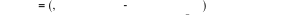 
где 
 - налоговая ставка, применяемая налогоплательщиком в налоговом периоде при добыче нефти обезвоженной, обессоленной и стабилизированной на участке недр;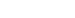 
СтавкаНДПИ_БАЗ - величина, определяемая налогоплательщиком в порядке, установленном пунктом 8 настоящей статьи;
Объемнефть - количество нефти обезвоженной, обессоленной и стабилизированной, добытой на участке недр, в отношении которой в налоговом периоде исчислен налог, выраженное в тоннах.
В случае, если для налогового периода значение величины СтавкаНДПИ_БАЗ оказалось больше значения величины 
 или равно ему, предельная величина ПВАНКОР для такого налогового периода принимается равной 0.
8. Величина СтавкаНДПИ_БАЗ определяется для налогового периода в порядке, установленном настоящим пунктом, в отношении нефти обезвоженной, обессоленной и стабилизированной, добытой на участке недр, в рублях за 1 тонну:
1) для нефти обезвоженной, обессоленной и стабилизированной, при добыче которой в налоговом периоде применяется налоговая ставка, установленная подпунктом 9 пункта 2 статьи 342 настоящего Кодекса, СтавкаНДПИ_БАЗ определяется как произведение величины 919 и величины КЦ_БАЗ, уменьшенное на величину ДМ_БАЗ.
Величина КЦ_БАЗ рассчитывается по следующей формуле: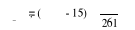 
где величина ЦБАЗ принимается равной 25;
абзацы пятый - восьмой утратили силу с 1 января 2021 года. - Федеральный закон от 15.10.2020 N 342-ФЗ;
P - среднее значение за налоговый период курса доллара США к рублю Российской Федерации, устанавливаемого Центральным банком Российской Федерации, определяемое в порядке, установленном пунктом 3 статьи 342 настоящего Кодекса.
Величина ДМ_БАЗ рассчитывается по следующей формуле:
ДМ_БАЗ = КНДПИ x КЦ_БАЗ x (1 - КЗ x КД x КДВ x ККАН) - КК - КАБДТ - КМАН,
где КНДПИ, КЗ, КД, КДВ, ККАН, КК, КАБДТ, КМАН - коэффициенты, которые определяются в порядке, установленном статьей 342.5 настоящего Кодекса.
Рассчитанные в порядке, определенном настоящим подпунктом, величины КЦ_БАЗ и ДМ_БАЗ округляются до 4-го знака после запятой в соответствии с действующим порядком округления;
2) для нефти обезвоженной, обессоленной и стабилизированной, при добыче которой в налоговом периоде применяется налоговая ставка, установленная подпунктом 9.1 пункта 2 статьи 342 настоящего Кодекса, СтавкаНДПИ_БАЗ определяется как произведение величины 1 и величины КНДД_БАЗ.
Величина КНДД_БАЗ рассчитывается по следующей формуле:
КНДД_БАЗ = 0,5 x (ЦБАЗ - 15) x P x 7,3 x КГ,
где ЦБАЗ, P определяются в порядке, установленном подпунктом 1 настоящего пункта;
КГ - коэффициент, характеризующий период времени, прошедший с даты начала промышленной добычи нефти на участке недр, определяемый в порядке, установленном статьей 342.6 настоящего Кодекса.
Рассчитанная в порядке, определенном настоящим подпунктом, величина КНДД_БАЗ округляется до 4-го знака после запятой в соответствии с действующим порядком округления.
9. В целях подтверждения выполнения условий применения налогового вычета, установленных настоящей статьей, налогоплательщик одновременно с налоговой декларацией по налогу представляет в налоговый орган документы, подтверждающие фактическую оплату учтенных в соответствующем налоговом периоде при определении налогового вычета сумм расходов, указанных в пункте 4 настоящей статьи, а также документы, подтверждающие, что соответствующие создаваемые объекты основных средств соответствуют требованиям, установленным пунктом 6 настоящей статьи.
10. В случае, если объект основных средств, указанный в пункте 6 настоящей статьи, не был введен в эксплуатацию до истечения периода применения налогового вычета, сумма налогового вычета в части фактически оплаченных расходов на приобретение, сооружение, изготовление, доставку указанного объекта основных средств и доведение его до состояния, в котором он пригоден для использования, принимается равной 0 для всех налоговых периодов, в которых налогоплательщиком были учтены указанные расходы при определении налогового вычета. При этом сумма налога подлежит восстановлению и уплате в бюджет в установленном порядке с уплатой соответствующих сумм пеней, начисляемых со дня, следующего за днем уплаты налога за соответствующий налоговый период.
11. Для целей настоящей статьи первоначальная стоимость основного средства определяется в порядке, установленном пунктом 1 статьи 257 настоящего Кодекса. В случае, если в сделках, учитываемых при формировании первоначальной стоимости основного средства, применялись цены, не признаваемые рыночными, первоначальная стоимость такого основного средства для целей настоящей статьи определяется с использованием цен указанных сделок, принимаемых для целей налогообложения, в порядке и с применением методов, которые установлены главой 14.3 настоящего Кодекса.
В случае, если сумма фактически оплаченных расходов на приобретение, сооружение, изготовление, доставку объекта основных средств, указанного в пункте 6 настоящей статьи, и доведение его до состояния, в котором он пригоден для использования, оказалась выше первоначальной стоимости такого основного средства, определенной в порядке и с применением методов, которые установлены главой 14.3 настоящего Кодекса, сумма налогового вычета в части такого превышения принимается равной 0 для всех налоговых периодов, в которых налогоплательщиком были учтены соответствующие расходы при определении налогового вычета. При этом сумма налога подлежит восстановлению и уплате в бюджет в установленном порядке с уплатой соответствующих сумм пеней, начисляемых со дня, следующего за днем уплаты налога за соответствующий налоговый период.
В целях настоящей статьи понятие "рыночная цена" используется в значении, указанном в статье 105.3 настоящего Кодекса.
Статья 343.6. Порядок уменьшения суммы налога, исчисленной при добыче отдельных видов полезных ископаемых резидентами Арктической зоны Российской Федерации
1. Налогоплательщик, получивший статус резидента Арктической зоны Российской Федерации в соответствии с Федеральным законом "О государственной поддержке предпринимательской деятельности в Арктической зоне Российской Федерации", вправе уменьшить сумму налога, исчисленную при добыче полезных ископаемых, указанных в пункте 2 статьи 337 настоящего Кодекса (за исключением полезных ископаемых, указанных в подпунктах 1.1 и 3 пункта 2 статьи 337 настоящего Кодекса), на новых участках недр на сумму налогового вычета, определяемого и применяемого в порядке, установленном настоящей статьей (далее в настоящей статье - налоговый вычет). При этом отнесение участка недр к новым участкам недр и применение налогового вычета осуществляются в отношении каждого вида добытого полезного ископаемого в отдельности.
В целях настоящей статьи под новым участком недр понимается участок недр, расположенный полностью в границах Арктической зоны Российской Федерации, на котором степень выработанности запасов конкретного полезного ископаемого меньше значения или равна значению 0,001 в соответствии с данными государственного баланса запасов полезных ископаемых по состоянию на 1 января 2021 года либо запасы такого полезного ископаемого отсутствуют в государственном балансе запасов полезных ископаемых по состоянию на указанную дату.
В целях настоящей статьи степень выработанности запасов полезного ископаемого рассчитывается налогоплательщиком самостоятельно на основании данных государственного баланса запасов полезных ископаемых на 1 января 2021 года как частное от деления суммы накопленной добычи конкретного полезного ископаемого (включая потери при добыче) на участке недр на начальные извлекаемые запасы такого полезного ископаемого на участке недр. Рассчитанное в порядке, установленном настоящим пунктом, значение степени выработанности запасов полезного ископаемого округляется до третьего знака после запятой в соответствии с действующим порядком округления.
Налоговый вычет применяется с 1 января 2021 года по 31 декабря 2032 года включительно.
2. Сумма налогового вычета определяется как величина фактически оплаченных налогоплательщиком в период с 1 января 2021 года по последнее число налогового периода (включительно), в котором применяется налоговый вычет, сумм расходов на приобретение, сооружение, изготовление, доставку объектов основных средств, соответствующих требованиям, установленным пунктом 3 настоящей статьи, и доведение таких объектов до состояния, в котором они пригодны для использования, а также расходов по договорам технологического присоединения, договорам инвестирования и иным аналогичным договорам, заключенным исключительно в отношении объектов основных средств, указанных в пункте 3 настоящей статьи, с организациями, осуществляющими создание и эксплуатацию таких объектов.
При этом при определении суммы налогового вычета учитываются указанные в абзаце первом настоящего пункта расходы, понесенные в отношении введенных в эксплуатацию объектов основных средств, а также в отношении исполненных договоров, указанных в абзаце первом настоящего пункта.
Сумма налогового вычета не может превышать 50 процентов суммы налога, подлежащей уплате в налоговом периоде, в котором применяется налоговый вычет.
3. В целях применения налогового вычета объекты основных средств должны относиться к объектам дорожной, транспортной, инженерной, энергетической инфраструктур, необходимым для осуществления деятельности по добыче полезного ископаемого, при добыче которого исчисляется сумма налога, подлежащая уменьшению на налоговый вычет, а также к производственным мощностям для дальнейшей переработки (обогащения, технологического передела) такого полезного ископаемого.
Классификация имущества в качестве объектов основных средств осуществляется на основании положений пункта 1 статьи 257 настоящего Кодекса.
Указанные в настоящем пункте объекты основных средств должны быть введены в эксплуатацию не ранее 1 января 2021 года.
4. В случае, если в сделках, учитываемых при определении расходов, указанных в пункте 2 настоящей статьи, применялись цены, не признаваемые рыночными, такие расходы учитываются при определении налогового вычета в размере, определенном с использованием цен указанных сделок, принимаемых для целей налогообложения в порядке и с применением методов, установленных главой 14.3 настоящего Кодекса. В целях настоящего пункта рыночная цена определяется с учетом положений статьи 105.3 настоящего Кодекса.
5. Суммы фактически оплаченных расходов, указанных в пункте 2 настоящей статьи, не учтенные при определении суммы налогового вычета в налоговом периоде, могут быть учтены при определении налогового вычета в последующих налоговых периодах.
Суммы фактически оплаченных расходов, указанных в пункте 2 настоящей статьи, учтенные при определении суммы налогового вычета в налоговом периоде, не подлежат повторному включению в состав налогового вычета в иных налоговых периодах, а также при добыче полезных ископаемых на других участках недр или добыче иных полезных ископаемых на данном участке недр.
Статья 344. Сроки уплаты налога
Сумма налога, подлежащая уплате по итогу налогового периода, уплачивается не позднее 25-го числа месяца, следующего за истекшим налоговым периодом.
Статья 345. Налоговая декларация
1. Обязанность представления налоговой декларации у налогоплательщиков возникает начиная с того налогового периода, в котором начата фактическая добыча полезных ископаемых.
Налоговая декларация представляется налогоплательщиком в налоговые органы по месту нахождения (месту жительства) налогоплательщика.
2. Налоговая декларация представляется не позднее последнего числа месяца, следующего за истекшим налоговым периодом.
Статья 345.1. Порядок представления сведений органами управления государственным фондом недр, а также органами, осуществляющими контроль и надзор в сфере природопользования
1. Федеральный орган исполнительной власти, осуществляющий в установленном порядке ведение государственного баланса запасов полезных ископаемых, направляет в налоговые органы данные государственного баланса запасов полезных ископаемых на 1-е число каждого календарного года, включающие в том числе следующие сведения:
1) наименование пользователя недр, идентификационный номер налогоплательщика и код причины постановки на учет;
2) реквизиты лицензии на право пользования недрами;
3) сведения по каждому виду углеводородного сырья, указанному в подпункте 3 пункта 2 статьи 337 настоящего Кодекса, в том числе:
сведения о накопленной добыче (включая потери при добыче) и начальных извлекаемых запасах, утвержденных в установленном порядке, с учетом прироста и списания запасов (за исключением списания запасов добытых полезных ископаемых и потерь при добыче) всех категорий по каждому конкретному участку недр, а также по каждой конкретной залежи углеводородного сырья, указанной в подпунктах 2 - 4 пункта 1 статьи 342.2 настоящего Кодекса;
показатели проницаемости и эффективной нефтенасыщенной толщины пласта по залежи углеводородного сырья;
наименование продуктивных отложений, к которым отнесена залежь углеводородного сырья;
сведения о накопленной добыче каждого вида углеводородного сырья на новом морском месторождении углеводородного сырья (включая потери при добыче) и его начальных запасах (для нефти - начальных извлекаемых запасах), утвержденных в установленном порядке, с учетом прироста и списания запасов полезного ископаемого (за исключением списания запасов добытого полезного ископаемого и потерь при добыче) всех категорий по каждому месторождению (залежи) углеводородного сырья;
сведения о месторождениях, предусмотренные пунктом 6 статьи 338 настоящего Кодекса;
сведения о минимальной глубине залегания залежи углеводородного сырья;
4) сведения о добыче антрацита, угля коксующегося, угля бурого и угля, за исключением антрацита, угля коксующегося и угля бурого, и фактических потерях при добыче (в разрезе пластов);
5) сведения о добыче руд, содержащих черные, цветные, редкие и драгоценные металлы, о долях содержания металлов в руде, а также потерях металлов при добыче соответствующих руд;
6) сведения о добыче (включая потери при добыче) полезных ископаемых, не указанных в подпунктах 3 - 5 настоящего пункта, о накопленной добыче (включая потери при добыче) и начальных извлекаемых запасах, утвержденных в установленном порядке, с учетом прироста и списания запасов (за исключением списания запасов добытых полезных ископаемых и потерь при добыче) всех категорий по каждому конкретному участку недр.
2. Данные представляются после выпуска государственного баланса запасов полезных ископаемых на 1-е число каждого календарного года, но не позднее 1-го числа следующего календарного года.
Статья 346. Утратила силу. - Федеральный закон от 06.06.2003 N 65-ФЗ.
Раздел VIII.1. СПЕЦИАЛЬНЫЕ НАЛОГОВЫЕ РЕЖИМЫ
Глава 26.1. СИСТЕМА НАЛОГООБЛОЖЕНИЯ
ДЛЯ СЕЛЬСКОХОЗЯЙСТВЕННЫХ ТОВАРОПРОИЗВОДИТЕЛЕЙ
(ЕДИНЫЙ СЕЛЬСКОХОЗЯЙСТВЕННЫЙ НАЛОГ)
Статья 346.1. Общие условия применения системы налогообложения для сельскохозяйственных товаропроизводителей (единого сельскохозяйственного налога)
1. Система налогообложения для сельскохозяйственных товаропроизводителей (единый сельскохозяйственный налог) (далее в настоящей главе - единый сельскохозяйственный налог) устанавливается настоящим Кодексом и применяется наряду с иными режимами налогообложения, предусмотренными законодательством Российской Федерации о налогах и сборах.
2. Организации и индивидуальные предприниматели, являющиеся сельскохозяйственными товаропроизводителями в соответствии с настоящей главой, вправе добровольно перейти на уплату единого сельскохозяйственного налога в порядке, предусмотренном настоящей главой.
3. Организации, являющиеся налогоплательщиками единого сельскохозяйственного налога, освобождаются от обязанности по уплате налога на прибыль организаций (за исключением налога, уплачиваемого с доходов, облагаемых по налоговым ставкам, предусмотренным пунктами 1.6, 3 и 4 статьи 284 настоящего Кодекса), налога на имущество организаций (в части имущества, используемого при производстве сельскохозяйственной продукции, первичной и последующей (промышленной) переработке и реализации этой продукции, а также при оказании услуг сельскохозяйственными товаропроизводителями).
Абзац утратил силу с 1 января 2019 года. - Федеральный закон от 27.11.2017 N 335-ФЗ.
Иные налоги, сборы и страховые взносы уплачиваются организациями, перешедшими на уплату единого сельскохозяйственного налога, в соответствии с законодательством Российской Федерации о налогах и сборах.
Индивидуальные предприниматели, являющиеся налогоплательщиками единого сельскохозяйственного налога, освобождаются от обязанности по уплате налога на доходы физических лиц (в отношении доходов, полученных от предпринимательской деятельности, за исключением налога, уплачиваемого с доходов в виде дивидендов, а также с доходов, облагаемых по налоговым ставкам, предусмотренным пунктами 2 и 5 статьи 224 настоящего Кодекса), налога на имущество физических лиц (в отношении имущества, используемого для осуществления предпринимательской деятельности (в части имущества, используемого при производстве сельскохозяйственной продукции, первичной и последующей (промышленной) переработке и реализации этой продукции, а также при оказании услуг сельскохозяйственными товаропроизводителями).
Абзац утратил силу с 1 января 2019 года. - Федеральный закон от 27.11.2017 N 335-ФЗ.
Иные налоги, сборы и страховые взносы уплачиваются индивидуальными предпринимателями, перешедшими на уплату единого сельскохозяйственного налога, в соответствии с законодательством Российской Федерации о налогах и сборах.
4. Организации и индивидуальные предприниматели, являющиеся налогоплательщиками единого сельскохозяйственного налога, не освобождаются от исполнения предусмотренных настоящим Кодексом обязанностей налоговых агентов, а также обязанностей контролирующих лиц контролируемых иностранных компаний.
5. Правила, предусмотренные настоящей главой, распространяются на крестьянские (фермерские) хозяйства.
Статья 346.2. Налогоплательщики
1. Налогоплательщиками единого сельскохозяйственного налога (далее в настоящей главе - налогоплательщики) признаются организации и индивидуальные предприниматели, являющиеся сельскохозяйственными товаропроизводителями и перешедшие на уплату единого сельскохозяйственного налога в порядке, установленном настоящей главой.
2. В целях настоящей главы сельскохозяйственными товаропроизводителями признаются:
1) организации и индивидуальные предприниматели, производящие сельскохозяйственную продукцию, осуществляющие ее первичную и последующую (промышленную) переработку (в том числе на арендованных основных средствах) и реализующие эту продукцию, при условии, что в общем доходе от реализации товаров (работ, услуг) таких организаций и индивидуальных предпринимателей доля дохода от реализации произведенной ими сельскохозяйственной продукции, включая продукцию ее первичной переработки, произведенную ими из сельскохозяйственного сырья собственного производства, а также от оказания сельскохозяйственным товаропроизводителям услуг, указанных в подпункте 2 настоящего пункта, составляет не менее 70 процентов;
2) организации и индивидуальные предприниматели, оказывающие услуги сельскохозяйственным товаропроизводителям, признаваемым таковыми в целях настоящей главы, которые относятся в соответствии с Общероссийским классификатором видов экономической деятельности к вспомогательной деятельности в области производства сельскохозяйственных культур и послеуборочной обработки сельскохозяйственной продукции, в том числе:
услуги в области растениеводства в части подготовки полей, посева сельскохозяйственных культур, возделывания и выращивания сельскохозяйственных культур, опрыскивания сельскохозяйственных культур, обрезки фруктовых деревьев и виноградной лозы, пересаживания риса, рассаживания свеклы, уборки урожая, обработки семян до посева (посадки);
услуги в области животноводства в части обследования состояния стада, перегонки скота, выпаса скота, выбраковки сельскохозяйственной птицы, содержания сельскохозяйственных животных и ухода за ними.
В общем доходе от реализации товаров (работ, услуг) организаций и индивидуальных предпринимателей, осуществляющих деятельность по оказанию услуг сельскохозяйственным товаропроизводителям, доля дохода от реализации перечисленных в настоящем подпункте услуг должна составлять не менее 70 процентов;
3) сельскохозяйственные потребительские кооперативы (перерабатывающие, сбытовые (торговые), снабженческие, растениеводческие, животноводческие), признаваемые таковыми в соответствии с Федеральным законом от 8 декабря 1995 года N 193-ФЗ "О сельскохозяйственной кооперации", у которых доля доходов от реализации сельскохозяйственной продукции собственного производства членов данных кооперативов, включая продукцию первичной переработки, произведенную данными кооперативами из сельскохозяйственного сырья собственного производства членов этих кооперативов, а также от выполненных работ (услуг) для членов данных кооперативов составляет в общем доходе от реализации товаров (работ, услуг) не менее 70 процентов.
2.1. В целях настоящей главы сельскохозяйственными товаропроизводителями также признаются:
1) градо- и поселкообразующие российские рыбохозяйственные организации, численность работающих в которых с учетом совместно проживающих с ними членов семей составляет не менее половины численности населения соответствующего населенного пункта и которые удовлетворяют условиям, установленным абзацами третьим и четвертым подпункта 2 настоящего пункта;
1.1) сельскохозяйственные производственные кооперативы (включая рыболовецкие артели (колхозы), которые удовлетворяют условиям, установленным абзацами третьим и четвертым подпункта 2 настоящего пункта;
2) рыбохозяйственные организации и индивидуальные предприниматели при соблюдении ими следующих условий:
если средняя численность работников, определяемая в порядке, устанавливаемом федеральным органом исполнительной власти, уполномоченным в области статистики, не превышает за налоговый период 300 человек;
если в общем доходе от реализации товаров (работ, услуг) доля дохода от реализации их уловов водных биологических ресурсов и (или) произведенной собственными силами из них рыбной и иной продукции из водных биологических ресурсов составляет за налоговый период не менее 70 процентов;
если они осуществляют рыболовство на судах рыбопромыслового флота, принадлежащих им на праве собственности, или используют их на основании договоров фрахтования (бербоут-чартера и тайм-чартера).
2.2. Для организаций и индивидуальных предпринимателей, осуществляющих последующую (промышленную) переработку продукции первичной переработки, произведенной ими из сельскохозяйственного сырья собственного производства или из сельскохозяйственного сырья собственного производства членов сельскохозяйственных потребительских кооперативов, доля дохода от реализации продукции первичной переработки, произведенной ими из сельскохозяйственного сырья собственного производства, и доля дохода от реализации продукции первичной переработки, произведенной из сельскохозяйственного сырья собственного производства членов сельскохозяйственных потребительских кооперативов, в общем доходе от реализации произведенной ими продукции из сельскохозяйственного сырья собственного производства или из сельскохозяйственного сырья собственного производства членов сельскохозяйственных потребительских кооперативов определяются исходя из соотношения расходов на производство сельскохозяйственной продукции и первичную переработку сельскохозяйственной продукции и общей суммы расходов на производство продукции из произведенного ими сельскохозяйственного сырья.
3. В целях настоящего Кодекса к сельскохозяйственной продукции относятся продукция растениеводства сельского и лесного хозяйства и продукция животноводства (в том числе полученная в результате выращивания и доращивания рыб и других водных биологических ресурсов), конкретные виды которых определяются Правительством Российской Федерации в соответствии с Общероссийским классификатором продукции по видам экономической деятельности. При этом применительно к сельскохозяйственным товаропроизводителям, указанным в пункте 2.1 настоящей статьи, к сельскохозяйственной продукции относятся также уловы водных биологических ресурсов, рыбная и иная продукция из водных биологических ресурсов, которые указаны в пунктах 4 и 5 статьи 333.3 настоящего Кодекса, уловы водных биологических ресурсов, добытых (выловленных) за пределами исключительной экономической зоны Российской Федерации в соответствии с международными договорами Российской Федерации в области рыболовства и сохранения водных биологических ресурсов, рыбная и иная произведенная на судах рыбопромыслового флота продукция из водных биологических ресурсов, добытых (выловленных) за пределами исключительной экономической зоны Российской Федерации в соответствии с международными договорами Российской Федерации в области рыболовства и сохранения водных биологических ресурсов.
4. Порядок отнесения продукции к продукции первичной переработки, произведенной из сельскохозяйственного сырья собственного производства, устанавливается Правительством Российской Федерации.
5. На уплату единого сельскохозяйственного налога вправе перейти следующие сельскохозяйственные товаропроизводители при соблюдении ими следующих условий:
1) сельскохозяйственные товаропроизводители (за исключением сельскохозяйственных товаропроизводителей, указанных в подпунктах 2 - 4 настоящего пункта), если по итогам работы за календарный год, предшествующий календарному году, в котором организация или индивидуальный предприниматель подает уведомление о переходе на уплату единого сельскохозяйственного налога, в общем доходе от реализации товаров (работ, услуг) доля дохода от реализации произведенной ими сельскохозяйственной продукции, включая продукцию первичной переработки, произведенную ими из сельскохозяйственного сырья собственного производства, и (или) от оказания услуг, указанных в подпункте 2 пункта 2 настоящей статьи, составляет не менее 70 процентов;
2) сельскохозяйственные товаропроизводители - сельскохозяйственные потребительские кооперативы, если по итогам работы за календарный год, предшествующий календарному году, в котором они подают уведомление о переходе на уплату единого сельскохозяйственного налога, в общем доходе от реализации товаров (работ, услуг) доля доходов от реализации сельскохозяйственной продукции собственного производства членов сельскохозяйственных потребительских кооперативов, включая продукцию первичной переработки, произведенную данными кооперативами из сельскохозяйственного сырья собственного производства членов данных кооперативов, а также от выполненных работ (услуг) для членов данных кооперативов составляет не менее 70 процентов;
3) сельскохозяйственные товаропроизводители - рыбохозяйственные организации, являющиеся градо- и поселкообразующими российскими рыбохозяйственными организациями, если они удовлетворяют следующим условиям:
если в общем доходе от реализации товаров (работ, услуг) за календарный год, предшествующий календарному году, в котором эти организации подают уведомление о переходе на уплату единого сельскохозяйственного налога, доля дохода от реализации их уловов водных биологических ресурсов и (или) произведенной из них собственными силами рыбной и иной продукции из водных биологических ресурсов составляет не менее 70 процентов;
если они осуществляют рыболовство на судах рыбопромыслового флота, принадлежащих им на праве собственности, или используют их на основании договоров фрахтования (бербоут-чартера и тайм-чартера);
4) сельскохозяйственные товаропроизводители - рыбохозяйственные организации (за исключением организаций, указанных в подпункте 3 настоящего пункта) и индивидуальные предприниматели с начала следующего календарного года, если они удовлетворяют следующим условиям:
если средняя численность работников, определяемая в порядке, устанавливаемом федеральным органом исполнительной власти, уполномоченным в области статистики, за каждый из двух календарных лет, предшествующих календарному году, в котором организация или индивидуальный предприниматель подают уведомление о переходе на уплату единого сельскохозяйственного налога, не превышает 300 человек;
если в общем доходе от реализации товаров (работ, услуг) за календарный год, предшествующий календарному году, в котором подается уведомление о переходе на уплату единого сельскохозяйственного налога, доля дохода от реализации их уловов водных биологических ресурсов и (или) произведенной из них собственными силами рыбной и иной продукции из водных биологических ресурсов составляет не менее 70 процентов;
5) вновь созданные в текущем году организации (за исключением организаций, указанных в подпунктах 6 и 7 настоящего пункта) с начала следующего календарного года, если в общем объеме доходов от реализации товаров (работ, услуг) по итогам последнего отчетного периода в текущем календарном году, определяемого в связи с применением иного налогового режима, доля дохода от реализации произведенной этими организациями сельскохозяйственной продукции, включая продукцию первичной переработки, произведенную ими из сельскохозяйственного сырья собственного производства, составляет не менее 70 процентов;
6) вновь созданные в текущем календарном году сельскохозяйственные потребительские кооперативы с начала следующего календарного года, если в общем объеме доходов от реализации товаров (работ, услуг) за последний отчетный период в текущем календарном году, определяемый в связи с применением иного налогового режима, доля доходов от реализации сельскохозяйственной продукции собственного производства членов сельскохозяйственных потребительских кооперативов, включая продукцию первичной переработки, произведенную данными кооперативами из сельскохозяйственного сырья собственного производства членов данных кооперативов, а также от выполненных работ (услуг) для членов данных кооперативов составляет не менее 70 процентов;
7) вновь созданные в текущем календарном году рыбохозяйственные организации или вновь зарегистрированные индивидуальные предприниматели вправе подать уведомление о переходе на уплату единого сельскохозяйственного налога с начала следующего календарного года при соблюдении ими следующих условий:
если по итогам последнего отчетного периода в текущем календарном году средняя численность работников, определяемая в порядке, устанавливаемом федеральным органом исполнительной власти, уполномоченным в области статистики, не превышает 300 человек (данная норма не распространяется на градо- и поселкообразующие российские рыбохозяйственные организации);
если в общем объеме доходов от реализации товаров (работ, услуг) за последний отчетный период в текущем календарном году, определяемый в связи с применением иного налогового режима, доля дохода от реализации выловленных ими рыбы и (или) объектов водных биологических ресурсов, включая продукцию их первичной переработки, произведенную собственными силами из выловленных ими рыбы и (или) объектов водных биологических ресурсов, составляет не менее 70 процентов;
если они осуществляют рыболовство на судах рыбопромыслового флота, принадлежащих им на праве собственности, или используют их на основании договоров фрахтования (бербоут-чартера и тайм-чартера);
8) вновь зарегистрированные в текущем календарном году индивидуальные предприниматели (за исключением индивидуальных предпринимателей, указанных в подпункте 7 настоящего пункта) с начала следующего календарного года, если за период до 1 октября текущего года в общем доходе от реализации товаров (работ, услуг) в связи с осуществлением предпринимательской деятельности таких индивидуальных предпринимателей доля дохода от реализации произведенной ими сельскохозяйственной продукции, включая продукцию первичной переработки, произведенную ими из сельскохозяйственного сырья собственного производства, составляет не менее 70 процентов.
В целях настоящего пункта доходы от реализации определяются в порядке, предусмотренном статьями 248 и 249 настоящего Кодекса, доходы, указанные в статье 251 настоящего Кодекса, не учитываются.
6. Не вправе переходить на уплату единого сельскохозяйственного налога:
1) утратил силу. - Федеральный закон от 22.07.2008 N 155-ФЗ;
2) организации и индивидуальные предприниматели, производящие подакцизные товары, за исключением подакцизного винограда, вина, игристого вина, включая российское шампанское, виноматериалов, виноградного сусла, произведенных из винограда собственного производства;
3) организации, осуществляющие деятельность по организации и проведению азартных игр;
4) казенные, бюджетные и автономные учреждения.
7. Утратил силу. - Федеральный закон от 02.07.2021 N 305-ФЗ.
Статья 346.3. Порядок и условия начала и прекращения применения единого сельскохозяйственного налога
1. Организации и индивидуальные предприниматели, изъявившие желание перейти на уплату единого сельскохозяйственного налога со следующего календарного года, уведомляют об этом налоговый орган по месту нахождения организации или месту жительства индивидуального предпринимателя не позднее 31 декабря календарного года, предшествующего календарному году, начиная с которого они переходят на уплату единого сельскохозяйственного налога.
В уведомлении указываются данные о доле дохода от реализации произведенной ими сельскохозяйственной продукции (от оказания услуг сельскохозяйственным товаропроизводителям, указанных в подпункте 2 пункта 2 статьи 346.2 настоящего Кодекса), включая продукцию первичной переработки, произведенную ими из сельскохозяйственного сырья собственного производства, или данные о доле доходов от реализации сельскохозяйственной продукции собственного производства членов сельскохозяйственных потребительских кооперативов, включая продукцию первичной переработки, произведенную этими кооперативами из сельскохозяйственного сырья собственного производства членов этих кооперативов, а также от выполненных работ (оказанных услуг) для членов этих кооперативов в общем доходе от реализации товаров (выполнения работ, оказания услуг), полученном ими по итогам календарного года, предшествующего году, в котором подается уведомление о переходе на уплату единого сельскохозяйственного налога.
Налогоплательщики - организации, сведения о которых внесены в единый государственный реестр юридических лиц на основании статьи 19 Федерального закона от 30 ноября 1994 года N 52-ФЗ "О введении в действие части первой Гражданского кодекса Российской Федерации", изъявившие желание перейти на уплату единого сельскохозяйственного налога с 1 января 2015 года или с 1 января 2016 года, в уведомлении о переходе на уплату единого сельскохозяйственного налога данные о доле дохода от реализации произведенной ими сельскохозяйственной продукции (от оказания услуг сельскохозяйственным товаропроизводителям, указанных в подпункте 2 пункта 2 статьи 346.2 настоящего Кодекса), включая продукцию первичной переработки, произведенную ими из сельскохозяйственного сырья собственного производства, или данные о доле доходов от реализации сельскохозяйственной продукции собственного производства членов сельскохозяйственных потребительских кооперативов, включая продукцию первичной переработки, произведенную этими кооперативами из сельскохозяйственного сырья собственного производства членов этих кооперативов, а также от выполнения работ (оказания услуг) для членов этих кооперативов в общем доходе от реализации товаров (выполнения работ, оказания услуг), полученном ими за 2013 и 2014 годы соответственно, не указывают.
2. Вновь созданная организация и вновь зарегистрированный индивидуальный предприниматель вправе уведомить о переходе на уплату единого сельскохозяйственного налога не позднее 30 календарных дней с даты постановки на учет в налоговом органе, указанной в свидетельстве о постановке на учет в налоговом органе, выданном в соответствии с пунктом 2 статьи 84 настоящего Кодекса. В этом случае организация и индивидуальный предприниматель признаются налогоплательщиками с даты постановки их на учет в налоговом органе, указанной в свидетельстве о постановке на учет в налоговом органе.
Организации, сведения о которых внесены в единый государственный реестр юридических лиц на основании статьи 19 Федерального закона от 30 ноября 1994 года N 52-ФЗ "О введении в действие части первой Гражданского кодекса Российской Федерации", изъявившие желание перейти на уплату единого сельскохозяйственного налога с 1 января 2015 года, вправе уведомить об этом налоговый орган не позднее 1 февраля 2015 года.
Организации, сведения о которых внесены в единый государственный реестр юридических лиц на основании статьи 19 Федерального закона от 30 ноября 1994 года N 52-ФЗ "О введении в действие части первой Гражданского кодекса Российской Федерации" с учетом части 4 статьи 12.1 Федерального конституционного закона от 21 марта 2014 года N 6-ФКЗ "О принятии в Российскую Федерацию Республики Крым и образовании в составе Российской Федерации новых субъектов - Республики Крым и города федерального значения Севастополя", вправе уведомить об этом налоговый орган не позднее 1 апреля 2015 года.
3. Организации и индивидуальные предприниматели, не уведомившие о переходе на уплату единого сельскохозяйственного налога в сроки, установленные пунктами 1 и 2 настоящей статьи, не признаются налогоплательщиками.
Налогоплательщики не вправе до окончания налогового периода перейти на иной режим налогообложения, если иное не установлено настоящей статьей.
4. Если по итогам налогового периода налогоплательщик не соответствует условиям, установленным пунктами 2, 2.1, 5 и 6 статьи 346.2 настоящего Кодекса, он считается утратившим право на применение единого сельскохозяйственного налога с начала налогового периода, в котором допущено нарушение указанного ограничения и (или) выявлено несоответствие установленным условиям.
При этом ограничения по объему дохода от реализации произведенной налогоплательщиком сельскохозяйственной продукции (от оказания услуг сельскохозяйственным товаропроизводителям, указанных в подпункте 2 пункта 2 статьи 346.2 настоящего Кодекса), в том числе от реализации сельскохозяйственной продукции собственного производства членов сельскохозяйственных потребительских кооперативов, включая продукцию первичной переработки, произведенную налогоплательщиком из сельскохозяйственного сырья собственного производства, в том числе продукцию первичной переработки, произведенную сельскохозяйственным потребительским кооперативом из сельскохозяйственного сырья собственного производства членов данного кооператива, а также от выполненных работ (услуг) для членов данных кооперативов определяются исходя из всех осуществляемых им видов деятельности.
Налогоплательщик, утративший право на применение единого сельскохозяйственного налога, в течение одного месяца после истечения налогового периода, в котором допущено нарушение указанного в абзаце первом настоящего пункта ограничения и (или) несоответствие требованиям, установленным пунктами 2, 2.1, 5 и 6 статьи 346.2 настоящего Кодекса, должен за весь налоговый период произвести перерасчет налоговых обязательств по налогу на добавленную стоимость, налогу на прибыль организаций, налогу на доходы физических лиц, налогу на имущество организаций, налогу на имущество физических лиц в порядке, предусмотренном законодательством Российской Федерации о налогах и сборах для вновь созданных организаций или вновь зарегистрированных индивидуальных предпринимателей. Указанный в настоящем абзаце налогоплательщик уплачивает пени за несвоевременную уплату указанных налогов и авансовых платежей по ним в следующем порядке:
в случае, если налогоплательщик по итогам налогового периода нарушил требования, установленные пунктами 2 и 2.1 статьи 346.2 настоящего Кодекса, и не произвел в установленном абзацем третьим настоящего пункта порядке перерасчет подлежащих уплате сумм налогов, то пени начисляются за каждый календарный день просрочки исполнения обязанности по уплате соответствующего налога начиная со следующего дня после установленного абзацем третьим настоящего пункта срока перерасчета подлежащих уплате сумм налогов;
в случае, если организация или индивидуальный предприниматель нарушили требования, установленные пунктами 5 и 6 статьи 346.2 настоящего Кодекса для перехода на уплату единого сельскохозяйственного налога, и необоснованно применяли данный налог, то пени начисляются за каждый календарный день просрочки исполнения обязанности по уплате налога (авансового платежа по налогу), который должен был уплачиваться в соответствии с общим режимом налогообложения, начиная со дня, следующего за установленным законодательством о налогах и сборах днем уплаты соответствующего налога (авансового платежа по налогу) в налоговом периоде, в котором необоснованно применялся единый сельскохозяйственный налог.
4.1. Налогоплательщики вправе продолжать применять единый сельскохозяйственный налог в следующем налоговом периоде в случае:
1) если у вновь созданной организации или вновь зарегистрированного индивидуального предпринимателя, перешедших на уплату единого сельскохозяйственного налога в порядке, установленном пунктом 2 настоящей статьи, в первом налоговом периоде отсутствовали доходы, учитываемые при определении налоговой базы;
2) если в текущем налоговом периоде налогоплательщиком не было допущено нарушения ограничений и (или) несоответствия требованиям, установленным пунктами 2, 2.1, 5 и 6 статьи 346.2 настоящего Кодекса.
5. Налогоплательщик обязан сообщить в налоговый орган о переходе на иной режим налогообложения, осуществленном в соответствии с пунктом 4 настоящей статьи, в течение пятнадцати дней по истечении отчетного (налогового) периода.
6. Налогоплательщики, уплачивающие единый сельскохозяйственный налог, вправе перейти на иной режим налогообложения с начала календарного года, уведомив об этом налоговый орган по местонахождению организации (месту жительства индивидуального предпринимателя) не позднее 15 января года, в котором они предполагают перейти на иной режим налогообложения.
7. Налогоплательщики, перешедшие с уплаты единого сельскохозяйственного налога на иной режим налогообложения, вправе вновь перейти на уплату единого сельскохозяйственного налога не ранее чем через один год после того, как они утратили право на уплату единого сельскохозяйственного налога.
8. Утратил силу с 1 января 2019 года. - Федеральный закон от 27.11.2017 N 335-ФЗ.
9. В случае прекращения налогоплательщиком предпринимательской деятельности, в отношении которой применялась система налогообложения для сельскохозяйственных товаропроизводителей (единый сельскохозяйственный налог), он обязан уведомить о прекращении такой деятельности с указанием даты ее прекращения налоговый орган по месту нахождения организации или месту жительства индивидуального предпринимателя в срок не позднее 15 дней со дня прекращения такой деятельности.
Статья 346.4. Объект налогообложения
Объектом налогообложения признаются доходы, уменьшенные на величину расходов.
Статья 346.5. Порядок определения и признания доходов и расходов
1. При определении объекта налогообложения учитываются доходы, определяемые в порядке, установленном пунктами 1 и 2 статьи 248 настоящего Кодекса.
абзацы второй - третий утратили силу с 1 января 2016 года. - Федеральный закон от 06.04.2015 N 84-ФЗ.
При определении объекта налогообложения не учитываются:
доходы, указанные в статье 251 настоящего Кодекса;
доходы организации, облагаемые налогом на прибыль организаций по налоговым ставкам, предусмотренным пунктами 1.6, 3 и 4 статьи 284 настоящего Кодекса, в порядке, установленном главой 25 настоящего Кодекса;
доходы индивидуального предпринимателя в виде дивидендов, а также доходы индивидуального предпринимателя, облагаемые налогом на доходы физических лиц по налоговым ставкам, предусмотренным пунктами 2 и 5 статьи 224 настоящего Кодекса, в порядке, установленном главой 23 настоящего Кодекса.
2. При определении объекта налогообложения налогоплательщики уменьшают полученные ими доходы на следующие расходы:
1) расходы на приобретение, сооружение и изготовление основных средств, а также на достройку, дооборудование, реконструкцию, модернизацию и техническое перевооружение основных средств (с учетом положений пункта 4 и абзаца шестого подпункта 2 пункта 5 настоящей статьи);
2) расходы на приобретение нематериальных активов, создание нематериальных активов самим налогоплательщиком (с учетом положений пункта 4 и абзаца шестого подпункта 2 пункта 5 настоящей статьи);
3) расходы на ремонт основных средств (в том числе арендованных);
4) арендные (в том числе лизинговые) платежи за арендуемое (в том числе принятое в лизинг) имущество;
5) материальные расходы, включая расходы на приобретение семян, рассады, саженцев и другого посадочного материала, удобрений, кормов, лекарственных препаратов для ветеринарного применения, биопрепаратов и средств защиты растений;
6) расходы на оплату труда, выплату компенсаций, пособий по временной нетрудоспособности в соответствии с законодательством Российской Федерации;
6.1) расходы на обеспечение мер по технике безопасности, предусмотренных нормативными правовыми актами Российской Федерации, и расходы, связанные с содержанием помещений и инвентаря здравпунктов, находящихся непосредственно на территории организации;
7) расходы на обязательное и добровольное страхование, которые включают страховые взносы по всем видам обязательного страхования, в том числе страховые взносы на обязательное пенсионное страхование, обязательное социальное страхование на случай временной нетрудоспособности и в связи с материнством, обязательное медицинское страхование, обязательное социальное страхование от несчастных случаев на производстве и профессиональных заболеваний, а также по следующим видам добровольного страхования:
добровольному страхованию средств транспорта (в том числе арендованного);
добровольному страхованию грузов;
добровольному страхованию основных средств производственного назначения (в том числе арендованных), нематериальных активов, объектов незавершенного капитального строительства (в том числе арендованных);
добровольному страхованию рисков, связанных с выполнением строительно-монтажных работ;
добровольному страхованию товарно-материальных запасов;
добровольному страхованию урожая сельскохозяйственных культур и животных;
добровольному страхованию иного имущества, используемого налогоплательщиком при осуществлении деятельности, направленной на получение дохода;
добровольному страхованию ответственности за причинение вреда, если такое страхование является условием осуществления налогоплательщиком деятельности в соответствии с международными обязательствами Российской Федерации или общепринятыми международными требованиями;
8) утратил силу с 1 января 2019 года. - Федеральный закон от 27.11.2017 N 335-ФЗ;
9) суммы процентов, уплачиваемые за предоставление в пользование денежных средств (кредитов, займов), а также расходы, связанные с оплатой услуг, оказываемых кредитными организациями, в том числе связанные с продажей иностранной валюты при взыскании налога, сбора, пеней и штрафа в порядке, предусмотренном статьей 46 настоящего Кодекса;
10) расходы на обеспечение пожарной безопасности в соответствии с законодательством Российской Федерации, расходы на услуги по охране имущества, обслуживанию охранно-пожарной сигнализации, расходы на приобретение услуг пожарной охраны и иных услуг охранной деятельности;
11) суммы таможенных платежей, уплачиваемые при ввозе (вывозе) товаров на территорию Российской Федерации и иные территории, находящиеся под ее юрисдикцией, и не подлежащие возврату налогоплательщикам в соответствии с таможенным законодательством Таможенного союза и законодательством Российской Федерации о таможенном деле;
12) расходы на содержание служебного транспорта, а также расходы на компенсацию за использование для служебных поездок личных легковых автомобилей и мотоциклов в пределах норм, установленных Правительством Российской Федерации;
13) расходы на командировки, в частности на:
проезд работника к месту командировки и обратно к месту постоянной работы;
наем жилого помещения. По этой статье расходов подлежат возмещению также расходы работника на оплату дополнительных услуг, оказываемых в гостиницах (за исключением расходов на обслуживание в барах и ресторанах, расходов на обслуживание в номере, расходов за пользование рекреационно-оздоровительными объектами);
суточные или полевое довольствие;
оформление и выдачу виз, паспортов, ваучеров, приглашений и иных аналогичных документов;
консульские, аэродромные сборы, сборы за право въезда, прохода, транзита автомобильного и иного транспорта, за пользование морскими каналами, другими подобными сооружениями и иные аналогичные платежи и сборы;
14) плату нотариусу за нотариальное оформление документов. При этом такие расходы принимаются в пределах тарифов, утвержденных в установленном порядке;
15) расходы на бухгалтерские, аудиторские и юридические услуги;
16) расходы на опубликование бухгалтерской (финансовой) отчетности, а также на опубликование и иное раскрытие другой информации, если законодательством Российской Федерации на налогоплательщика возложена обязанность осуществлять такое опубликование (раскрытие);
17) расходы на канцелярские товары;
18) расходы на почтовые, телефонные, телеграфные и другие подобные услуги, расходы на оплату услуг связи;
19) расходы, связанные с приобретением права на использование программ для ЭВМ и баз данных по договорам с правообладателем (по лицензионным соглашениям). К указанным расходам относятся также расходы на обновление программ для ЭВМ и баз данных;
20) расходы на рекламу производимых (приобретаемых) и (или) реализуемых товаров (работ, услуг), товарного знака и знака обслуживания;
21) расходы на подготовку и освоение новых производств, цехов и агрегатов;
22) расходы на питание работников, занятых на сельскохозяйственных работах;
22.1) расходы на рацион питания экипажей морских и речных судов;
23) суммы налогов и сборов, уплаченные в соответствии с законодательством о налогах и сборах при самостоятельном исполнении обязанности по уплате налогов и сборов, за исключением единого сельскохозяйственного налога, уплаченного в соответствии с настоящей главой, и налога на добавленную стоимость, уплаченного в бюджет в соответствии с пунктом 5 статьи 173 настоящего Кодекса;
23.1) суммы денежных средств, иного имущества, имущественных прав, переданные налогоплательщиком в счет погашения задолженности перед иным лицом, возникшей вследствие уплаты этим лицом в соответствии с настоящим Кодексом за налогоплательщика сумм налогов, сборов, страховых взносов, за исключением единого сельскохозяйственного налога, уплаченного в соответствии с настоящей главой, и налога на добавленную стоимость, уплаченного в бюджет в соответствии с пунктом 5 статьи 173 настоящего Кодекса;
24) расходы на оплату стоимости товаров, приобретенных для дальнейшей реализации, в том числе расходы, связанные с приобретением и реализацией указанных товаров, включая расходы по хранению, обслуживанию и транспортировке;
24.1) расходы в виде стоимости имущества (включая денежные средства), предназначенного для использования в целях предупреждения и предотвращения распространения, а также диагностики и лечения новой коронавирусной инфекции, безвозмездно переданного медицинским организациям, являющимся некоммерческими организациями, органам государственной власти и управления и (или) органам местного самоуправления, государственным и муниципальным учреждениям, государственным и муниципальным унитарным предприятиям;
25) расходы на информационно-консультативные услуги;
26) расходы на проведение независимой оценки квалификации на соответствие требованиям к квалификации, подготовку и переподготовку кадров, состоящих в штате налогоплательщика, на договорной основе в порядке, предусмотренном пунктом 3 статьи 264 настоящего Кодекса;
27) судебные расходы и арбитражные сборы;
28) расходы в виде уплаченных на основании решения суда, вступившего в законную силу, штрафов, пеней и (или) иных санкций за нарушение договорных или долговых обязательств, а также расходы на возмещение причиненного ущерба;
29) расходы на обучение в профессиональных образовательных организациях и образовательных организациях высшего образования специалистов для налогоплательщиков. Указанные расходы учитываются для целей налогообложения при условии, что с обучающимися в указанных образовательных организациях физическими лицами заключены договоры (контракты) на обучение, предусматривающие их работу у налогоплательщика в течение не менее трех лет по специальности после окончания соответствующей образовательной организации;
30) утратил силу с 1 января 2013 года. - Федеральный закон от 25.06.2012 N 94-ФЗ;
31) расходы на приобретение имущественных прав на земельные участки, включая расходы на приобретение права на заключение договора аренды земельных участков при условии заключения указанного договора аренды, в том числе:
на земельные участки из земель сельскохозяйственного назначения;
на земельные участки, которые находятся в государственной или муниципальной собственности и на которых расположены здания, строения, сооружения, используемые для сельскохозяйственного производства;
32) расходы на приобретение молодняка скота для последующего формирования основного стада, продуктивного скота, молодняка птицы и мальков рыбы;
33) расходы на содержание вахтовых и временных поселков, связанных с сельскохозяйственным производством по пастбищному скотоводству;
34) расходы на выплату комиссионных, агентских вознаграждений и вознаграждений по договорам поручения;
35) расходы на сертификацию продукции;
36) периодические (текущие) платежи за пользование правами на результаты интеллектуальной деятельности и правами на средства индивидуализации (в частности, правами, возникающими из патентов на изобретения, полезные модели, промышленные образцы);
37) расходы на проведение (в случаях, установленных законодательством Российской Федерации) обязательной оценки в целях контроля за правильностью уплаты налогов в случае возникновения спора об исчислении налоговой базы, а также расходы на проведение оценки имущества при определении его рыночной стоимости в целях залога;
38) плата за предоставление информации о зарегистрированных правах;
39) расходы на оплату услуг специализированных организаций по изготовлению документов кадастрового и технического учета (инвентаризации) объектов недвижимости (в том числе правоустанавливающих документов на земельные участки и документов о межевании земельных участков);
40) расходы на оплату услуг специализированных организаций по проведению экспертизы, обследований, выдаче заключений и по предоставлению иных документов, наличие которых обязательно для получения лицензии (разрешения) на осуществление конкретного вида деятельности;
41) расходы, связанные с участием в торгах (конкурсах, аукционах), проводимых при реализации заказов на поставку продукции, указанной в пункте 3 статьи 346.2 настоящего Кодекса;
42) расходы в виде потерь от падежа и вынужденного убоя птицы и животных в пределах норм, утверждаемых Правительством Российской Федерации, за исключением случаев стихийных бедствий, пожаров, аварий, эпизоотий и других чрезвычайных ситуаций;
43) суммы портовых сборов, расходы на услуги лоцмана и иные аналогичные расходы;
44) расходы в виде потерь от стихийных бедствий, пожаров, аварий, эпизоотий и других чрезвычайных ситуаций, включая затраты, связанные с предотвращением и ликвидацией их последствий;
45) сумму платы в счет возмещения вреда, причиняемого автомобильным дорогам общего пользования федерального значения транспортными средствами, имеющими разрешенную максимальную массу свыше 12 тонн, зарегистрированными в реестре транспортных средств системы взимания платы.
Абзацы второй - третий утратили силу с 1 января 2019 года. - Федеральный закон от 03.07.2016 N 249-ФЗ (ред. 30.09.2017);
46) расходы на дезинфекцию помещений и приобретение приборов, лабораторного оборудования, спецодежды и других средств индивидуальной и коллективной защиты для выполнения санитарно-эпидемиологических и гигиенических требований органов государственной власти и органов местного самоуправления, их должностных лиц в связи с распространением новой коронавирусной инфекции.
3. Расходы, указанные в пункте 2 настоящей статьи, принимаются при условии их соответствия критериям, указанным в пункте 1 статьи 252 настоящего Кодекса.
Расходы, указанные в подпунктах 5, 6, 7, 9 - 21, 26 и 30 пункта 2 настоящей статьи, принимаются применительно к порядку, предусмотренному для исчисления налога на прибыль организаций в соответствии со статьями 254, 255, 263, 264, 265 и 269 настоящего Кодекса.
4. Расходы на приобретение (сооружение, изготовление, достройку, дооборудование, реконструкцию, модернизацию и техническое перевооружение) основных средств, а также расходы на приобретение (создание самим налогоплательщиком) нематериальных активов принимаются в следующем порядке:
1) в отношении расходов на приобретение (сооружение, изготовление) в период применения единого сельскохозяйственного налога основных средств, а также расходов на достройку, дооборудование, реконструкцию, модернизацию и техническое перевооружение основных средств, произведенных в указанном периоде, - с момента ввода этих основных средств в эксплуатацию;
в отношении приобретенных (созданных самим налогоплательщиком) в период применения единого сельскохозяйственного налога нематериальных активов - с момента принятия этих нематериальных активов на бухгалтерский учет;
2) в отношении приобретенных (сооруженных, изготовленных) основных средств, а также приобретенных (созданных самим налогоплательщиком) нематериальных активов до перехода на уплату единого сельскохозяйственного налога стоимость основных средств и нематериальных активов включается в расходы в следующем порядке:
в отношении основных средств и нематериальных активов со сроком полезного использования до трех лет включительно - в течение первого календарного года применения единого сельскохозяйственного налога;
в отношении основных средств и нематериальных активов со сроком полезного использования от трех до 15 лет включительно: в течение первого календарного года применения единого сельскохозяйственного налога - 50 процентов стоимости, второго календарного года - 30 процентов стоимости и в течение третьего календарного года - 20 процентов стоимости;
в отношении основных средств и нематериальных активов со сроком полезного использования свыше 15 лет - в течение первых 10 лет применения единого сельскохозяйственного налога равными долями от стоимости основных средств и нематериальных активов.
При этом в течение налогового периода данные расходы принимаются равными долями.
В случае, если налогоплательщик перешел на уплату единого сельскохозяйственного налога с момента постановки на учет в налоговых органах, стоимость основных средств и нематериальных активов принимается по первоначальной стоимости этого имущества, определяемой в порядке, установленном законодательством Российской Федерации о бухгалтерском учете.
В случае, если налогоплательщик перешел на уплату единого сельскохозяйственного налога с иных режимов налогообложения, стоимость основных средств и нематериальных активов учитывается в порядке, установленном пунктами 6.1 и 9 статьи 346.6 настоящего Кодекса.
Определение сроков полезного использования основных средств осуществляется на основании утверждаемой Правительством Российской Федерации в соответствии со статьей 258 настоящего Кодекса классификации основных средств, включаемых в амортизационные группы. Сроки полезного использования основных средств, которые не указаны в данной классификации, устанавливаются налогоплательщиком в соответствии с техническими условиями или рекомендациями организаций-изготовителей.
Абзац утратил силу. - Федеральный закон от 29.09.2019 N 325-ФЗ.
Определение сроков полезного использования нематериальных активов осуществляется в соответствии с пунктом 2 статьи 258 настоящего Кодекса.
В случае реализации (передачи) приобретенных (сооруженных, изготовленных, созданных самим налогоплательщиком) основных средств и нематериальных активов до истечения трех лет с момента учета расходов на их приобретение (сооружение, изготовление, достройку, дооборудование, реконструкцию, модернизацию и техническое перевооружение, а также создание самим налогоплательщиком) в составе расходов в соответствии с настоящей главой (в отношении основных средств и нематериальных активов со сроком полезного использования свыше 15 лет - до истечения 10 лет с момента их приобретения (сооружения, изготовления, создания самим налогоплательщиком) налогоплательщик обязан пересчитать налоговую базу за весь период пользования такими основными средствами и нематериальными активами с момента их учета в составе расходов на приобретение (сооружение, изготовление, достройку, дооборудование, реконструкцию, модернизацию и техническое перевооружение, а также создание самим налогоплательщиком) до даты реализации (передачи) с учетом положений главы 25 настоящего Кодекса и уплатить дополнительную сумму налога и пени.
В состав основных средств и нематериальных активов в целях настоящей статьи включаются основные средства и нематериальные активы, которые признаются амортизируемым имуществом в соответствии с главой 25 настоящего Кодекса с учетом положений настоящей главы, а расходы на достройку, дооборудование, реконструкцию, модернизацию и техническое перевооружение основных средств определяются с учетом положений пункта 2 статьи 257 настоящего Кодекса.
4.1. Расходы на приобретение имущественных прав на земельные участки учитываются в составе расходов равномерно в течение срока, определенного налогоплательщиком, но не менее семи лет. Суммы расходов учитываются равными долями за отчетный и налоговый периоды.
Сумма расходов на приобретение имущественных прав на земельные участки подлежит включению в состав расходов после фактической оплаты налогоплательщиком имущественных прав на земельные участки в размере уплаченных сумм и при наличии документально подтвержденного факта подачи документов на государственную регистрацию указанного права в случаях, установленных законодательством Российской Федерации.
В целях настоящего пункта под документальным подтверждением факта подачи документов на государственную регистрацию имущественных прав понимается расписка в получении органом, осуществляющим государственный кадастровый учет и государственную регистрацию прав на недвижимое имущество, документов на государственную регистрацию указанных прав.
Указанные расходы отражаются в последний день отчетного (налогового) периода и учитываются только по земельным участкам, используемым при осуществлении предпринимательской деятельности.
5. Признание доходов и расходов налогоплательщика осуществляется в следующем порядке:
1) в целях настоящей главы датой получения доходов признается день поступления средств на счета в банках и (или) в кассу, получения иного имущества (работ, услуг) и (или) имущественных прав, а также погашения задолженности иным способом (кассовый метод).
При использовании покупателем в расчетах за приобретенные им товары (работы, услуги) и (или) имущественные права векселя датой получения доходов у налогоплательщика признается дата оплаты векселя (день поступления денежных средств от векселедателя либо иного обязанного по указанному векселю лица) или день передачи налогоплательщиком указанного векселя по индоссаменту третьему лицу.
Суммы выплат, полученные на содействие самозанятости безработных граждан и стимулирование создания безработными гражданами, открывшими собственное дело, дополнительных рабочих мест для трудоустройства безработных граждан за счет средств бюджетов бюджетной системы Российской Федерации в соответствии с программами, утверждаемыми соответствующими органами государственной власти, учитываются в составе доходов в течение трех налоговых периодов с одновременным отражением соответствующих сумм в составе расходов в пределах фактически осуществленных расходов каждого налогового периода, предусмотренных условиями получения указанных сумм выплат.
В случае нарушения условий получения выплат, предусмотренных абзацем третьим настоящего подпункта, суммы полученных выплат в полном объеме отражаются в составе доходов налогового периода, в котором допущено нарушение. Если по окончании третьего налогового периода сумма полученных выплат, указанных в абзаце третьем настоящего подпункта, превышает сумму расходов, учтенных в соответствии с настоящим подпунктом, оставшиеся неучтенные суммы в полном объеме отражаются в составе доходов этого налогового периода.
Средства финансовой поддержки в виде субсидий, полученные в соответствии с Федеральным законом "О развитии малого и среднего предпринимательства в Российской Федерации", отражаются в составе доходов пропорционально расходам, фактически осуществленным за счет этого источника, но не более двух налоговых периодов с даты получения. Если по окончании второго налогового периода сумма полученных средств финансовой поддержки, указанных в настоящем пункте, превысит сумму признанных расходов, фактически осуществленных за счет этого источника, разница между указанными суммами в полном объеме отражается в составе доходов этого налогового периода.
В случае возврата налогоплательщиком сумм, ранее полученных в счет предварительной оплаты поставки товаров, выполнения работ, оказания услуг, передачи имущественных прав, на сумму возврата уменьшаются доходы того налогового (отчетного) периода, в котором произведен возврат.
Средства финансовой поддержки, полученные за счет средств бюджетов бюджетной системы Российской Федерации по сертификату на привлечение трудовых ресурсов в субъекты Российской Федерации, включенные в перечень субъектов Российской Федерации, привлечение трудовых ресурсов в которые является приоритетным, в соответствии с Законом Российской Федерации от 19 апреля 1991 года N 1032-1 "О занятости населения в Российской Федерации", учитываются в составе доходов в течение трех налоговых периодов с одновременным отражением соответствующих сумм в составе расходов в пределах фактически осуществленных расходов каждого налогового периода, предусмотренных условиями получения указанных средств финансовой поддержки.
В случае нарушения условий получения средств финансовой поддержки, предусмотренных абзацем седьмым настоящего подпункта, сумма полученных средств финансовой поддержки в полном объеме отражается в составе доходов налогового периода, в котором допущено нарушение. Если по окончании третьего налогового периода сумма полученных средств указанной финансовой поддержки превышает сумму расходов, учтенных в соответствии с настоящим подпунктом, оставшиеся неучтенные суммы в полном объеме отражаются в составе доходов этого налогового периода.
Положения абзаца пятого настоящего подпункта применяются как при расходовании средств субсидий после их получения, так и в целях возмещения расходов налогоплательщика, произведенных в налоговом периоде до получения средств субсидии в этом же налоговом периоде;
2) расходами налогоплательщика признаются затраты после их фактической оплаты. В целях настоящей главы оплатой товаров (работ, услуг) и (или) имущественных прав признается прекращение обязательства налогоплательщика - приобретателя указанных товаров (работ, услуг) и (или) имущественных прав перед продавцом, которое непосредственно связано с поставкой этих товаров (выполнением работ, оказанием услуг) и (или) передачей имущественных прав.
При этом расходы учитываются в составе расходов с учетом следующих особенностей:
материальные расходы, в том числе расходы на приобретение сырья и материалов (включая расходы на приобретение семян, рассады, саженцев и другого посадочного материала, удобрений, кормов, лекарственных препаратов для ветеринарного применения, биопрепаратов и средств защиты растений), а также расходы на оплату труда учитываются в составе расходов в момент погашения задолженности путем списания денежных средств с расчетного счета налогоплательщика, выплаты из кассы, а при ином способе погашения задолженности - в момент такого погашения. Аналогичный порядок применяется в отношении оплаты процентов за пользование заемными средствами (включая банковские кредиты) и при оплате услуг третьих лиц;
расходы по оплате стоимости товаров, приобретенных для дальнейшей реализации, в том числе расходы, связанные с приобретением и реализацией указанных товаров, включая расходы по хранению, обслуживанию и транспортировке, учитываются в составе расходов после их фактической оплаты;
расходы на уплату налогов, сборов и страховых взносов учитываются в составе расходов в размере, фактически уплаченном налогоплательщиком. При наличии задолженности по уплате налогов, сборов и страховых взносов расходы на ее погашение учитываются в составе расходов в пределах фактически погашенной задолженности в те отчетные (налоговые) периоды, когда налогоплательщик погашает указанную задолженность;
расходы на приобретение (сооружение, изготовление), достройку, дооборудование, реконструкцию, модернизацию и техническое перевооружение основных средств, а также расходы на приобретение (создание самим налогоплательщиком) нематериальных активов, учитываемые в порядке, предусмотренном пунктом 4 настоящей статьи, отражаются в последний день отчетного (налогового) периода в размере оплаченных сумм. При этом указанные расходы учитываются только по основным средствам и нематериальным активам, используемым при осуществлении предпринимательской деятельности;
при выдаче налогоплательщиком продавцу в оплату приобретаемых товаров (работ, услуг) и (или) имущественных прав векселя расходы по приобретению указанных товаров (работ, услуг) и (или) имущественных прав учитываются после оплаты указанного векселя. При передаче налогоплательщиком продавцу в оплату приобретаемых товаров (работ, услуг) и (или) имущественных прав векселя, выданного третьим лицом, расходы по приобретению указанных товаров (работ, услуг) и (или) имущественных прав учитываются на дату передачи указанного векселя за приобретенные товары (выполненные работы, оказанные услуги) и (или) имущественные права. Указанные в настоящем подпункте расходы учитываются исходя из цены договора, но в размере, не превышающем суммы долгового обязательства, указанной в векселе;
3) утратил силу. - Федеральный закон от 20.04.2014 N 81-ФЗ.
5.1. Переоценка имущества в виде валютных ценностей и требований (обязательств), стоимость которых выражена в иностранной валюте, в том числе по валютным счетам в банках, в связи с изменением официального курса иностранной валюты к валюте Российской Федерации, установленного Центральным банком Российской Федерации, в целях настоящей главы не производится, доходы и расходы от указанной переоценки не определяются и не учитываются.
6 - 7. Утратили силу с 1 января 2007 года. - Федеральный закон от 13.03.2006 N 39-ФЗ.
8. Организации обязаны вести учет показателей своей деятельности, необходимых для исчисления налоговой базы и суммы единого сельскохозяйственного налога, на основании данных бухгалтерского учета с учетом положений настоящей главы.
Индивидуальные предприниматели ведут учет доходов и расходов для целей исчисления налоговой базы по единому сельскохозяйственному налогу в книге учета доходов и расходов индивидуальных предпринимателей, применяющих систему налогообложения для сельскохозяйственных товаропроизводителей (единый сельскохозяйственный налог), форма и порядок заполнения которой утверждаются Министерством финансов Российской Федерации.
Статья 346.6. Налоговая база
1. Налоговой базой признается денежное выражение доходов, уменьшенных на величину расходов.
2. Доходы и расходы, выраженные в иностранной валюте, учитываются в совокупности с доходами и расходами, выраженными в рублях. При этом доходы и расходы, выраженные в иностранной валюте, пересчитываются в рубли по официальному курсу Центрального банка Российской Федерации, установленному соответственно на дату получения доходов и (или) дату осуществления расходов.
3. Доходы, полученные в натуральной форме, учитываются при определении налоговой базы исходя из цены договора с учетом рыночных цен, определяемых в порядке, аналогичном порядку определения рыночных цен, установленному статьей 105.3 настоящего Кодекса.
4. При определении налоговой базы доходы и расходы определяются нарастающим итогом с начала налогового периода.
5. Налогоплательщики вправе уменьшить налоговую базу за налоговый период на сумму убытка, полученного по итогам предыдущих налоговых периодов. При этом под убытком в целях настоящей главы понимается превышение расходов над доходами, определяемыми в соответствии со статьей 346.5 настоящего Кодекса.
Налогоплательщики вправе осуществлять перенос убытка на будущие налоговые периоды в течение 10 лет, следующих за тем налоговым периодом, в котором получен этот убыток.
Налогоплательщики вправе перенести на текущий налоговый период сумму полученного в предыдущем налоговом периоде убытка.
Убыток, не перенесенный на следующий год, может быть перенесен целиком или частично на любой год из последующих девяти лет.
Если налогоплательщики получили убытки более чем в одном налоговом периоде, перенос таких убытков на будущие налоговые периоды производится в той очередности, в которой они получены.
В случае прекращения налогоплательщиками деятельности по причине реорганизации налогоплательщики-правопреемники вправе уменьшать налоговую базу в порядке и на условиях, которые предусмотрены настоящим пунктом, на сумму убытков, полученных реорганизуемыми организациями до момента реорганизации.
Налогоплательщики обязаны хранить документы, подтверждающие размер полученного убытка и сумму, на которую была уменьшена налоговая база по каждому налоговому периоду, в течение всего срока использования права на уменьшение налоговой базы на сумму убытка.
Убыток, полученный налогоплательщиками при применении иных режимов налогообложения, не принимается при переходе на уплату единого сельскохозяйственного налога.
Убыток, полученный налогоплательщиками при уплате единого сельскохозяйственного налога, не принимается при переходе на иные режимы налогообложения.
6. Организации, которые до перехода на уплату единого сельскохозяйственного налога при исчислении налога на прибыль организаций использовали метод начислений, при переходе на уплату единого сельскохозяйственного налога выполняют следующие правила:
1) на дату перехода на уплату единого сельскохозяйственного налога в налоговую базу включаются суммы денежных средств, полученные до перехода на уплату единого сельскохозяйственного налога в оплату по договорам, исполнение которых налогоплательщики осуществляют после перехода на уплату единого сельскохозяйственного налога;
2) утратил силу с 1 января 2007 года. - Федеральный закон от 13.03.2006 N 39-ФЗ;
3) не включаются в налоговую базу денежные средства, полученные после перехода на уплату единого сельскохозяйственного налога, если по правилам налогового учета по методу начислений указанные суммы были включены в доходы при исчислении налоговой базы по налогу на прибыль организаций в соответствии с главой 25 настоящего Кодекса;
4) расходы, осуществленные организацией после перехода на уплату единого сельскохозяйственного налога, признаются расходами, вычитаемыми из налоговой базы, на дату их осуществления, если оплата таких расходов была осуществлена до перехода на уплату единого сельскохозяйственного налога, либо на дату оплаты, если оплата таких расходов была осуществлена после перехода организации на уплату единого сельскохозяйственного налога;
5) не вычитаются из налоговой базы денежные средства, уплаченные после перехода на уплату единого сельскохозяйственного налога в оплату расходов организации, если до перехода на уплату единого сельскохозяйственного налога такие расходы были учтены при исчислении налоговой базы по налогу на прибыль организаций в соответствии с главой 25 настоящего Кодекса;
6) материальные расходы и расходы на оплату труда, относящиеся к незавершенному производству на дату перехода на уплату единого сельскохозяйственного налога, оплаченные до перехода на уплату единого сельскохозяйственного налога, учитываются при определении налоговой базы по единому сельскохозяйственному налогу в отчетном (налоговом) периоде изготовления готовой продукции;
7) затраты на приобретение квот (долей) добычи (вылова) водных биологических ресурсов, фактически оплаченные до перехода на уплату единого сельскохозяйственного налога и не отнесенные на расходы при определении налоговой базы, включаются в налоговую базу на дату перехода на уплату единого сельскохозяйственного налога.
6.1. При переходе организации на уплату единого сельскохозяйственного налога в учете на дату такого перехода отражается остаточная стоимость приобретенных (сооруженных, изготовленных) основных средств и приобретенных (созданных самой организацией) нематериальных активов, которые оплачены до перехода на уплату единого сельскохозяйственного налога, в виде разницы между ценой приобретения (сооружения, изготовления, создания самой организацией) основных средств и нематериальных активов и суммой начисленной амортизации в соответствии с требованиями главы 25 настоящего Кодекса.
При переходе на уплату единого сельскохозяйственного налога организации, применяющей упрощенную систему налогообложения в соответствии с главой 26.2 настоящего Кодекса, в учете на дату такого перехода отражается остаточная стоимость приобретенных (сооруженных, изготовленных) основных средств и приобретенных (созданных самой организацией) нематериальных активов, определяемая в соответствии с пунктом 3 статьи 346.25 настоящего Кодекса.
Абзац утратил силу. - Федеральный закон от 02.07.2021 N 305-ФЗ.
7. Организации, которые уплачивали единый сельскохозяйственный налог, при переходе на исчисление налоговой базы по налогу на прибыль организаций с использованием метода начислений выполняют следующие правила:
1) признаются в составе доходов доходы в сумме выручки от реализации товаров (выполнения работ, оказания услуг, передачи имущественных прав) в период применения единого сельскохозяйственного налога, оплата (частичная оплата) которых не произведена до даты перехода на исчисление налоговой базы по налогу на прибыль по методу начисления;
2) признаются в составе расходов расходы на приобретение в период применения единого сельскохозяйственного налога товаров (работ, услуг, имущественных прав), которые не были оплачены (частично оплачены) налогоплательщиком до даты перехода на исчисление налоговой базы по налогу на прибыль по методу начисления, если иное не предусмотрено главой 25 настоящего Кодекса.
7.1. Указанные в подпунктах 1 и 2 пункта 7 настоящей статьи доходы и расходы признаются доходами (расходами) месяца перехода на исчисление налоговой базы по налогу на прибыль организаций с использованием метода начислений.
8. В случае, если организация переходит с уплаты единого сельскохозяйственного налога на иные режимы налогообложения и имеет основные средства и нематериальные активы, расходы на приобретение (сооружение, изготовление, создание самой организацией) которых не полностью перенесены на расходы за период применения единого сельскохозяйственного налога в порядке, предусмотренном подпунктом 2 пункта 4 статьи 346.5 настоящего Кодекса, в учете на дату такого перехода остаточная стоимость основных средств и нематериальных активов определяется путем уменьшения остаточной стоимости этих основных средств и нематериальных активов, определенной на момент перехода на уплату единого сельскохозяйственного налога, на сумму произведенных за период применения единого сельскохозяйственного налога расходов, определенных в порядке, предусмотренном подпунктом 2 пункта 4 статьи 346.5 настоящего Кодекса.
9. Индивидуальные предприниматели при переходе с иных режимов налогообложения на уплату единого сельскохозяйственного налога и с единого сельскохозяйственного налога на иные режимы налогообложения применяют правила, предусмотренные пунктами 6.1 и 8 настоящей статьи.
10. Налогоплательщики, перешедшие по отдельным видам деятельности на уплату налога, уплачиваемого в связи с применением патентной системы налогообложения в соответствии с главой 26.5 настоящего Кодекса, ведут раздельный учет доходов и расходов по разным специальным налоговым режимам. В случае невозможности разделения расходов при исчислении налоговой базы по налогам, исчисляемым по разным специальным налоговым режимам, эти расходы распределяются пропорционально долям доходов в общем объеме доходов, полученных при применении указанных специальных налоговых режимов.
Доходы и расходы по видам деятельности, в отношении которых применяется патентная система налогообложения в соответствии с главой 26.5 настоящего Кодекса (с учетом положений, установленных настоящей главой), не учитываются при исчислении налоговой базы по единому сельскохозяйственному налогу.
Статья 346.7. Налоговый период. Отчетный период
1. Налоговым периодом признается календарный год.
2. Отчетным периодом признается полугодие.
Статья 346.8. Налоговая ставка
1. Налоговая ставка устанавливается в размере 6 процентов.
2. Законами субъектов Российской Федерации могут быть установлены дифференцированные налоговые ставки в пределах от 0 до 6 процентов для всех или отдельных категорий налогоплательщиков в зависимости:
от видов производимой сельскохозяйственной продукции, а также работ и услуг, указанных в статье 346.2 настоящего Кодекса;
от размера доходов от реализации произведенной сельскохозяйственной продукции, включая продукцию ее первичной переработки, произведенную из сельскохозяйственного сырья собственного производства, а также от выполнения работ и оказания услуг, указанных в статье 346.2 настоящего Кодекса;
от места ведения предпринимательской деятельности;
от средней численности работников.
Статья 346.9. Порядок исчисления и уплаты единого сельскохозяйственного налога. Зачисление сумм единого сельскохозяйственного налога
1. Единый сельскохозяйственный налог исчисляется как соответствующая налоговой ставке процентная доля налоговой базы.
2. Налогоплательщики по итогам отчетного периода исчисляют сумму авансового платежа по единому сельскохозяйственному налогу, исходя из налоговой ставки и фактически полученных доходов, уменьшенных на величину расходов, рассчитанных нарастающим итогом с начала налогового периода до окончания полугодия.
Авансовые платежи по единому сельскохозяйственному налогу уплачиваются не позднее 25 календарных дней со дня окончания отчетного периода.
3. Уплаченные авансовые платежи по единому сельскохозяйственному налогу засчитываются в счет уплаты единого сельскохозяйственного налога по итогам налогового периода.
4. Уплата единого сельскохозяйственного налога и авансового платежа по единому сельскохозяйственному налогу производится налогоплательщиками по местонахождению организации (месту жительства индивидуального предпринимателя).
5. Единый сельскохозяйственный налог, подлежащий уплате по итогам налогового периода, уплачивается налогоплательщиками не позднее сроков, установленных статьей 346.10 настоящего Кодекса для подачи налоговой декларации.
6. Утратил силу с 1 января 2013 года. - Федеральный закон от 25.06.2012 N 94-ФЗ.
Статья 346.10. Налоговая декларация
1. Налогоплательщики по истечении налогового периода представляют в налоговые органы налоговые декларации:
1) организации - по месту своего нахождения;
2) индивидуальные предприниматели - по месту своего жительства.
2. Налогоплательщики представляют налоговую декларацию:
1) по итогам налогового периода не позднее 31 марта года, следующего за истекшим налоговым периодом, за исключением случая, предусмотренного подпунктом 2 настоящего пункта;
2) не позднее 25-го числа месяца, следующего за месяцем, в котором согласно уведомлению, представленному налогоплательщиком в налоговый орган в соответствии с пунктом 9 статьи 346.3 настоящего Кодекса, им прекращена предпринимательская деятельность в качестве сельскохозяйственного товаропроизводителя, признаваемого таковым в соответствии с настоящей главой.
3. Утратил силу. - Федеральный закон от 27.07.2010 N 229-ФЗ.
Глава 26.2. УПРОЩЕННАЯ СИСТЕМА НАЛОГООБЛОЖЕНИЯ
Статья 346.11. Общие положения
1. Упрощенная система налогообложения организациями и индивидуальными предпринимателями применяется наряду с иными режимами налогообложения, предусмотренными законодательством Российской Федерации о налогах и сборах.
Переход к упрощенной системе налогообложения или возврат к иным режимам налогообложения осуществляется организациями и индивидуальными предпринимателями добровольно в порядке, предусмотренном настоящей главой.
2. Применение упрощенной системы налогообложения организациями предусматривает их освобождение от обязанности по уплате налога на прибыль организаций (за исключением налога, уплачиваемого с доходов, облагаемых по налоговым ставкам, предусмотренным пунктами 1.6, 3 и 4 статьи 284 настоящего Кодекса), налога на имущество организаций (за исключением налога, уплачиваемого в отношении объектов недвижимого имущества, налоговая база по которым определяется как их кадастровая стоимость в соответствии с настоящим Кодексом). Организации, применяющие упрощенную систему налогообложения, не признаются налогоплательщиками налога на добавленную стоимость, за исключением налога на добавленную стоимость, подлежащего уплате в соответствии с настоящим Кодексом при ввозе товаров на территорию Российской Федерации и иные территории, находящиеся под ее юрисдикцией (включая суммы налога, подлежащие уплате при завершении действия таможенной процедуры свободной таможенной зоны на территории Особой экономической зоны в Калининградской области), а также налога на добавленную стоимость, уплачиваемого в соответствии со статьями 161 и 174.1 настоящего Кодекса.
Абзац утратил силу с 1 января 2010 года. - Федеральный закон от 24.07.2009 N 213-ФЗ.
Иные налоги, сборы и страховые взносы уплачиваются организациями, применяющими упрощенную систему налогообложения, в соответствии с законодательством о налогах и сборах.
3. Применение упрощенной системы налогообложения индивидуальными предпринимателями предусматривает их освобождение от обязанности по уплате налога на доходы физических лиц (в отношении доходов, полученных от предпринимательской деятельности, за исключением налога, уплачиваемого с доходов в виде дивидендов, а также с доходов, облагаемых по налоговым ставкам, предусмотренным пунктами 2 и 5 статьи 224 настоящего Кодекса), налога на имущество физических лиц (в отношении имущества, используемого для предпринимательской деятельности, за исключением объектов налогообложения налогом на имущество физических лиц, включенных в перечень, определяемый в соответствии с пунктом 7 статьи 378.2 настоящего Кодекса с учетом особенностей, предусмотренных абзацем вторым пункта 10 статьи 378.2 настоящего Кодекса). Индивидуальные предприниматели, применяющие упрощенную систему налогообложения, не признаются налогоплательщиками налога на добавленную стоимость, за исключением налога на добавленную стоимость, подлежащего уплате в соответствии с настоящим Кодексом при ввозе товаров на территорию Российской Федерации и иные территории, находящиеся под ее юрисдикцией (включая суммы налога, подлежащие уплате при завершении действия таможенной процедуры свободной таможенной зоны на территории Особой экономической зоны в Калининградской области), а также налога на добавленную стоимость, уплачиваемого в соответствии со статьями 161 и 174.1 настоящего Кодекса.
Абзац утратил силу с 1 января 2010 года. - Федеральный закон от 24.07.2009 N 213-ФЗ.
Иные налоги, сборы и страховые взносы уплачиваются индивидуальными предпринимателями, применяющими упрощенную систему налогообложения, в соответствии с законодательством о налогах и сборах.
4. Для организаций и индивидуальных предпринимателей, применяющих упрощенную систему налогообложения, сохраняются действующие порядок ведения кассовых операций и порядок представления статистической отчетности.
5. Организации и индивидуальные предприниматели, применяющие упрощенную систему налогообложения, не освобождаются от исполнения обязанностей налоговых агентов, а также обязанностей контролирующих лиц контролируемых иностранных компаний, предусмотренных настоящим Кодексом.
Статья 346.12. Налогоплательщики
1. Налогоплательщиками признаются организации и индивидуальные предприниматели, перешедшие на упрощенную систему налогообложения и применяющие ее в порядке, установленном настоящей главой.
2. Организация имеет право перейти на упрощенную систему налогообложения, если по итогам девяти месяцев того года, в котором организация подает уведомление о переходе на упрощенную систему налогообложения, доходы, определяемые в соответствии со статьей 248 настоящего Кодекса, не превысили 112,5 млн. рублей.
Указанная в абзаце первом настоящего пункта величина предельного размера доходов организации, ограничивающая право организации перейти на упрощенную систему налогообложения, подлежит индексации не позднее 31 декабря текущего года на коэффициент-дефлятор, установленный на следующий календарный год.
Установленное абзацем первым настоящего пункта ограничение по доходам не применяется в отношении организаций, сведения о которых внесены в единый государственный реестр юридических лиц на основании статьи 19 Федерального закона от 30 ноября 1994 года N 52-ФЗ "О введении в действие части первой Гражданского кодекса Российской Федерации", подающих уведомление о переходе на упрощенную систему налогообложения с 1 января 2015 года.
2.1. Утратил силу с 1 октября 2012 года. - Федеральный закон от 25.06.2012 N 94-ФЗ.
3. Не вправе применять упрощенную систему налогообложения:
1) организации, имеющие филиалы;
2) банки;
3) страховщики;
4) негосударственные пенсионные фонды;
5) инвестиционные фонды;
6) профессиональные участники рынка ценных бумаг;
7) ломбарды;
8) организации и индивидуальные предприниматели, производящие подакцизные товары (за исключением подакцизного винограда, вина, игристого вина, включая российское шампанское, виноматериалов, виноградного сусла, произведенных из винограда собственного производства), а также осуществляющие добычу и реализацию полезных ископаемых, за исключением общераспространенных полезных ископаемых;
9) организации, осуществляющие деятельность по организации и проведению азартных игр;
10) нотариусы, занимающиеся частной практикой, адвокаты, учредившие адвокатские кабинеты, а также иные формы адвокатских образований;
11) организации, являющиеся участниками соглашений о разделе продукции;
12) утратил силу. - Федеральный закон от 07.07.2003 N 117-ФЗ;
13) организации и индивидуальные предприниматели, перешедшие на систему налогообложения для сельскохозяйственных товаропроизводителей (единый сельскохозяйственный налог) в соответствии с главой 26.1 настоящего Кодекса;
14) организации, в которых доля участия других организаций составляет более 25 процентов. Данное ограничение не распространяется:
на организации, уставный капитал которых полностью состоит из вкладов общественных организаций инвалидов, если среднесписочная численность инвалидов среди их работников составляет не менее 50 процентов, а их доля в фонде оплаты труда - не менее 25 процентов;
на некоммерческие организации, в том числе организации потребительской кооперации, осуществляющие свою деятельность в соответствии с Законом Российской Федерации от 19 июня 1992 года N 3085-1 "О потребительской кооперации (потребительских обществах, их союзах) в Российской Федерации", а также на хозяйственные общества, единственными учредителями которых являются потребительские общества и их союзы, осуществляющие свою деятельность в соответствии с указанным Законом;
на учрежденные в соответствии с Федеральным законом от 23 августа 1996 года N 127-ФЗ "О науке и государственной научно-технической политике" бюджетными и автономными научными учреждениями хозяйственные общества и хозяйственные партнерства, деятельность которых заключается в практическом применении (внедрении) результатов интеллектуальной деятельности (программ для электронных вычислительных машин, баз данных, изобретений, полезных моделей, промышленных образцов, селекционных достижений, топологий интегральных микросхем, секретов производства (ноу-хау), исключительные права на которые принадлежат указанным научным учреждениям (в том числе совместно с другими лицами);
на учрежденные в соответствии с Федеральным законом от 29 декабря 2012 года N 273-ФЗ "Об образовании в Российской Федерации" образовательными организациями высшего образования, являющимися бюджетными и автономными учреждениями, хозяйственные общества и хозяйственные партнерства, деятельность которых заключается в практическом применении (внедрении) результатов интеллектуальной деятельности (программ для электронных вычислительных машин, баз данных, изобретений, полезных моделей, промышленных образцов, селекционных достижений, топологий интегральных микросхем, секретов производства (ноу-хау), исключительные права на которые принадлежат указанным образовательным организациям (в том числе совместно с другими лицами);
15) организации и индивидуальные предприниматели, средняя численность работников которых за налоговый (отчетный) период, определяемая в порядке, устанавливаемом федеральным органом исполнительной власти, уполномоченным в области статистики, превышает 100 человек, если иное не предусмотрено пунктом 4 статьи 346.13 настоящего Кодекса.
Положения настоящего подпункта не применяются в отношении организаций потребительской кооперации, осуществляющих свою деятельность в соответствии с Законом Российской Федерации от 19 июня 1992 года N 3085-1 "О потребительской кооперации (потребительских обществах, их союзах) в Российской Федерации", а также в отношении хозяйственных обществ, единственными учредителями которых являются потребительские общества и их союзы, осуществляющие свою деятельность в соответствии с указанным Законом;
16) организации, у которых остаточная стоимость основных средств, определяемая в соответствии с законодательством Российской Федерации о бухгалтерском учете, превышает 150 млн. рублей. В целях настоящего подпункта учитываются основные средства, которые подлежат амортизации и признаются амортизируемым имуществом в соответствии с главой 25 настоящего Кодекса;
17) казенные и бюджетные учреждения;
18) иностранные организации;
19) организации и индивидуальные предприниматели, не уведомившие о переходе на упрощенную систему налогообложения в сроки, установленные пунктами 1 и 2 статьи 346.13 настоящего Кодекса;
20) микрофинансовые организации;
21) частные агентства занятости, осуществляющие деятельность по предоставлению труда работников (персонала).
4. Утратил силу. - Федеральный закон от 02.07.2021 N 305-ФЗ.
Статья 346.13. Порядок и условия начала и прекращения применения упрощенной системы налогообложения
1. Организации и индивидуальные предприниматели, изъявившие желание перейти на упрощенную систему налогообложения со следующего календарного года, уведомляют об этом налоговый орган по месту нахождения организации или месту жительства индивидуального предпринимателя не позднее 31 декабря календарного года, предшествующего календарному году, начиная с которого они переходят на упрощенную систему налогообложения.
В уведомлении указывается выбранный объект налогообложения. Организации указывают в уведомлении также остаточную стоимость основных средств и размер доходов по состоянию на 1 октября года, предшествующего календарному году, начиная с которого они переходят на упрощенную систему налогообложения.
Налогоплательщики - организации, сведения о которых внесены в единый государственный реестр юридических лиц на основании статьи 19 Федерального закона от 30 ноября 1994 года N 52-ФЗ "О введении в действие части первой Гражданского кодекса Российской Федерации", в уведомлении о переходе на упрощенную систему налогообложения с 1 января 2015 года остаточную стоимость основных средств и размер доходов по состоянию на 1 октября 2014 года не указывают.
2. Вновь созданная организация и вновь зарегистрированный индивидуальный предприниматель вправе уведомить о переходе на упрощенную систему налогообложения не позднее 30 календарных дней с даты постановки на учет в налоговом органе, указанной в свидетельстве о постановке на учет в налоговом органе, выданном в соответствии с пунктом 2 статьи 84 настоящего Кодекса. В этом случае организация и индивидуальный предприниматель признаются налогоплательщиками, применяющими упрощенную систему налогообложения, с даты постановки их на учет в налоговом органе, указанной в свидетельстве о постановке на учет в налоговом органе.
Организации, сведения о которых внесены в единый государственный реестр юридических лиц на основании статьи 19 Федерального закона от 30 ноября 1994 года N 52-ФЗ "О введении в действие части первой Гражданского кодекса Российской Федерации", изъявившие желание перейти на упрощенную систему налогообложения с 1 января 2015 года, вправе уведомить об этом налоговый орган не позднее 1 февраля 2015 года.
Организации, сведения о которых внесены в единый государственный реестр юридических лиц на основании статьи 19 Федерального закона от 30 ноября 1994 года N 52-ФЗ "О введении в действие части первой Гражданского кодекса Российской Федерации" с учетом части 4 статьи 12.1 Федерального конституционного закона от 21 марта 2014 года N 6-ФКЗ "О принятии в Российскую Федерацию Республики Крым и образовании в составе Российской Федерации новых субъектов - Республики Крым и города федерального значения Севастополя", вправе уведомить об этом налоговый орган не позднее 1 апреля 2015 года.
Абзац утратил силу. - Федеральный закон от 02.07.2021 N 305-ФЗ.
3. Налогоплательщики, применяющие упрощенную систему налогообложения, не вправе до окончания налогового периода перейти на иной режим налогообложения, если иное не предусмотрено настоящей статьей.
4. Если по итогам отчетного (налогового) периода доходы налогоплательщика, определяемые в соответствии со статьей 346.15 и с подпунктами 1 и 3 пункта 1 статьи 346.25 настоящего Кодекса, превысили 200 млн. рублей, и (или) в течение отчетного (налогового) периода допущено несоответствие требованиям, установленным подпунктами 1 - 11, 13, 14 и 16 - 21 пункта 3 и пунктом 3 статьи 346.14 настоящего Кодекса, и (или) средняя численность работников налогоплательщика превысила ограничение, установленное подпунктом 15 пункта 3 статьи 346.12 настоящего Кодекса, более чем на 30 человек, такой налогоплательщик считается утратившим право на применение упрощенной системы налогообложения с начала того квартала, в котором допущены указанные превышения доходов налогоплательщика и (или) средней численности его работников и (или) несоответствие указанным требованиям.
В случае, если налогоплательщик применяет одновременно упрощенную систему налогообложения и патентную систему налогообложения, при определении величины доходов, указанной в абзаце первом настоящего пункта, учитываются доходы по обоим указанным специальным налоговым режимам.
При этом суммы налогов, подлежащих уплате при использовании иного режима налогообложения, исчисляются и уплачиваются в порядке, предусмотренном законодательством о налогах и сборах для вновь созданных организаций или вновь зарегистрированных индивидуальных предпринимателей. Указанные в настоящем абзаце налогоплательщики не уплачивают пени и штрафы за несвоевременную уплату ежемесячных платежей в течение того квартала, в котором эти налогоплательщики перешли на иной режим налогообложения.
Указанные в настоящем пункте, пункте 4.1 настоящей статьи, пунктах 1.1 и 2.1 статьи 346.20, абзаце втором пункта 1, абзаце втором пункта 3 и абзаце втором пункта 4 статьи 346.21 настоящего Кодекса величины доходов налогоплательщика подлежат индексации в порядке, предусмотренном пунктом 2 статьи 346.12 настоящего Кодекса.
4.1. Если по итогам отчетного (налогового) периода доходы налогоплательщика, определяемые в соответствии со статьей 346.15 и с подпунктами 1 и 3 пункта 1 статьи 346.25 настоящего Кодекса, не превысили 200 млн. рублей, в течение отчетного (налогового) периода не было допущено несоответствие требованиям, установленным подпунктами 1 - 11, 13, 14 и 16 - 21 пункта 3 и пунктом 3 статьи 346.14 настоящего Кодекса, и средняя численность работников налогоплательщика не превысила ограничение, установленное подпунктом 15 пункта 3 статьи 346.12 настоящего Кодекса, более чем на 30 человек, такой налогоплательщик вправе продолжать применение упрощенной системы налогообложения в следующем налоговом периоде.
5. Налогоплательщик обязан сообщить в налоговый орган о переходе на иной режим налогообложения, осуществленном в соответствии с пунктом 4 настоящей статьи, в течение 15 календарных дней по истечении отчетного (налогового) периода.
6. Налогоплательщик, применяющий упрощенную систему налогообложения, вправе перейти на иной режим налогообложения с начала календарного года, уведомив об этом налоговый орган не позднее 15 января года, в котором он предполагает перейти на иной режим налогообложения.
7. Налогоплательщик, перешедший с упрощенной системы налогообложения на иной режим налогообложения, вправе вновь перейти на упрощенную систему налогообложения не ранее чем через один год после того, как он утратил право на применение упрощенной системы налогообложения.
8. В случае прекращения налогоплательщиком предпринимательской деятельности, в отношении которой применялась упрощенная система налогообложения, он обязан уведомить о прекращении такой деятельности с указанием даты ее прекращения налоговый орган по месту нахождения организации или месту жительства индивидуального предпринимателя в срок не позднее 15 дней со дня прекращения такой деятельности.
Статья 346.14. Объекты налогообложения
1. Объектом налогообложения признаются:
доходы;
доходы, уменьшенные на величину расходов.
2. Выбор объекта налогообложения осуществляется самим налогоплательщиком, за исключением случая, предусмотренного пунктом 3 настоящей статьи. Объект налогообложения может изменяться налогоплательщиком ежегодно. Объект налогообложения может быть изменен с начала налогового периода, если налогоплательщик уведомит об этом налоговый орган до 31 декабря года, предшествующего году, в котором налогоплательщик предлагает изменить объект налогообложения. В течение налогового периода налогоплательщик не может менять объект налогообложения.
3. Налогоплательщики, являющиеся участниками договора простого товарищества (договора о совместной деятельности) или договора доверительного управления имуществом, применяют в качестве объекта налогообложения доходы, уменьшенные на величину расходов.
Статья 346.15. Порядок определения доходов
1. При определении объекта налогообложения учитываются доходы, определяемые в порядке, установленном пунктами 1 и 2 статьи 248 настоящего Кодекса.
1.1. При определении объекта налогообложения не учитываются:
1) доходы, указанные в статье 251 настоящего Кодекса;
2) доходы организации, облагаемые налогом на прибыль организаций по налоговым ставкам, предусмотренным пунктами 1.6, 3 и 4 статьи 284 настоящего Кодекса, в порядке, установленном главой 25 настоящего Кодекса;
3) доходы индивидуального предпринимателя, облагаемые налогом на доходы физических лиц по налоговым ставкам, предусмотренным пунктами 2, 4 и 5 статьи 224 настоящего Кодекса, в порядке, установленном главой 23 настоящего Кодекса;
4) доходы, полученные товариществами собственников недвижимости, в том числе товариществами собственников жилья, управляющими организациями, жилищными или иными специализированными потребительскими кооперативами в оплату оказанных собственникам (пользователям) недвижимости коммунальных услуг, в случае оказания таких услуг указанными организациями, заключившими договоры ресурсоснабжения (договоры на оказание услуг по обращению с твердыми коммунальными отходами) с ресурсоснабжающими организациями (региональными операторами по обращению с твердыми коммунальными отходами) в соответствии с требованиями, установленными законодательством Российской Федерации.
2. Утратил силу. - Федеральный закон от 21.07.2005 N 101-ФЗ.
Статья 346.16. Порядок определения расходов
1. При определении объекта налогообложения налогоплательщик уменьшает полученные доходы на следующие расходы:
1) расходы на приобретение, сооружение и изготовление основных средств, а также на достройку, дооборудование, реконструкцию, модернизацию и техническое перевооружение основных средств (с учетом положений пунктов 3 и 4 настоящей статьи);
2) расходы на приобретение нематериальных активов, а также создание нематериальных активов самим налогоплательщиком (с учетом положений пунктов 3 и 4 настоящей статьи);
2.1) расходы на приобретение исключительных прав на изобретения, полезные модели, промышленные образцы, программы для электронных вычислительных машин, базы данных, топологии интегральных микросхем, секреты производства (ноу-хау), а также прав на использование указанных результатов интеллектуальной деятельности на основании лицензионного договора;
2.2) расходы на патентование и (или) оплату правовых услуг по получению правовой охраны результатов интеллектуальной деятельности, включая средства индивидуализации;
2.3) расходы на научные исследования и (или) опытно-конструкторские разработки, признаваемые таковыми в соответствии со статьей 262 настоящего Кодекса;
3) расходы на ремонт основных средств (в том числе арендованных);
4) арендные (в том числе лизинговые) платежи за арендуемое (в том числе принятое в лизинг) имущество;
5) материальные расходы;
6) расходы на оплату труда, выплату пособий по временной нетрудоспособности в соответствии с законодательством Российской Федерации;
7) расходы на все виды обязательного страхования работников, имущества и ответственности, включая страховые взносы на обязательное пенсионное страхование, обязательное социальное страхование на случай временной нетрудоспособности и в связи с материнством, обязательное медицинское страхование, обязательное социальное страхование от несчастных случаев на производстве и профессиональных заболеваний, производимые в соответствии с законодательством Российской Федерации;
8) суммы налога на добавленную стоимость по оплаченным товарам (работам, услугам), приобретенным налогоплательщиком и подлежащим включению в состав расходов в соответствии с настоящей статьей и статьей 346.17 настоящего Кодекса;
9) проценты, уплачиваемые за предоставление в пользование денежных средств (кредитов, займов), а также расходы, связанные с оплатой услуг, оказываемых кредитными организациями, в том числе связанные с продажей иностранной валюты при взыскании налога, сбора, пеней и штрафа за счет имущества налогоплательщика в порядке, предусмотренном статьей 46 настоящего Кодекса;
10) расходы на обеспечение пожарной безопасности налогоплательщика в соответствии с законодательством Российской Федерации, расходы на услуги по охране имущества, обслуживанию охранно-пожарной сигнализации, расходы на приобретение услуг пожарной охраны и иных услуг охранной деятельности;
11) суммы таможенных платежей, уплаченные при ввозе товаров на территорию Российской Федерации и иные территории, находящиеся под ее юрисдикцией, и не подлежащие возврату налогоплательщику в соответствии с таможенным законодательством Таможенного союза и законодательством Российской Федерации о таможенном деле;
12) расходы на содержание служебного транспорта, а также расходы на компенсацию за использование для служебных поездок личных легковых автомобилей и мотоциклов в пределах норм, установленных Правительством Российской Федерации;
13) расходы на командировки, в частности на:
проезд работника к месту командировки и обратно к месту постоянной работы;
наем жилого помещения. По этой статье расходов подлежат возмещению также расходы работника на оплату дополнительных услуг, оказываемых в гостиницах (за исключением расходов на обслуживание в барах и ресторанах, расходов на обслуживание в номере, расходов за пользование рекреационно-оздоровительными объектами);
суточные или полевое довольствие;
оформление и выдачу виз, паспортов, ваучеров, приглашений и иных аналогичных документов;
консульские, аэродромные сборы, сборы за право въезда, прохода, транзита автомобильного и иного транспорта, за пользование морскими каналами, другими подобными сооружениями и иные аналогичные платежи и сборы;
14) плату государственному и (или) частному нотариусу за нотариальное оформление документов. При этом такие расходы принимаются в пределах тарифов, утвержденных в установленном порядке;
15) расходы на бухгалтерские, аудиторские и юридические услуги;
16) расходы на публикацию бухгалтерской (финансовой) отчетности, а также на публикацию и иное раскрытие другой информации, если законодательством Российской Федерации на налогоплательщика возложена обязанность осуществлять их публикацию (раскрытие);
17) расходы на канцелярские товары;
18) расходы на почтовые, телефонные, телеграфные и другие подобные услуги, расходы на оплату услуг связи;
19) расходы, связанные с приобретением права на использование программ для ЭВМ и баз данных по договорам с правообладателем (по лицензионным соглашениям). К указанным расходам относятся также расходы на обновление программ для ЭВМ и баз данных;
20) расходы на рекламу производимых (приобретенных) и (или) реализуемых товаров (работ, услуг), товарного знака и знака обслуживания;
21) расходы на подготовку и освоение новых производств, цехов и агрегатов;
22) суммы налогов и сборов, уплаченные в соответствии с законодательством о налогах и сборах, за исключением налога, уплаченного в соответствии с настоящей главой, и налога на добавленную стоимость, уплаченного в бюджет в соответствии с пунктом 5 статьи 173 настоящего Кодекса;
23) расходы по оплате стоимости товаров, приобретенных для дальнейшей реализации (уменьшенные на величину расходов, указанных в подпункте 8 настоящего пункта), а также расходы, связанные с приобретением и реализацией указанных товаров, в том числе расходы по хранению, обслуживанию и транспортировке товаров;
23.1) расходы в виде стоимости имущества (включая денежные средства), предназначенного для использования в целях предупреждения и предотвращения распространения, а также диагностики и лечения новой коронавирусной инфекции, безвозмездно переданного медицинским организациям, являющимся некоммерческими организациями, органам государственной власти и управления и (или) органам местного самоуправления, государственным и муниципальным учреждениям, государственным и муниципальным унитарным предприятиям;
24) расходы на выплату комиссионных, агентских вознаграждений и вознаграждений по договорам поручения;
25) расходы на оказание услуг по гарантийному ремонту и обслуживанию;
26) расходы на подтверждение соответствия продукции или иных объектов, процессов производства, эксплуатации, хранения, перевозки, реализации и утилизации, выполнения работ или оказания услуг требованиям технических регламентов, положениям стандартов или условиям договоров;
27) расходы на проведение (в случаях, установленных законодательством Российской Федерации) обязательной оценки в целях контроля за правильностью уплаты налогов в случае возникновения спора об исчислении налоговой базы;
28) плата за предоставление информации о зарегистрированных правах;
29) расходы на оплату услуг специализированных организаций по изготовлению документов кадастрового и технического учета (инвентаризации) объектов недвижимости (в том числе правоустанавливающих документов на земельные участки и документов о межевании земельных участков);
30) расходы на оплату услуг специализированных организаций по проведению экспертизы, обследований, выдаче заключений и предоставлению иных документов, наличие которых обязательно для получения лицензии (разрешения) на осуществление конкретного вида деятельности;
31) судебные расходы и арбитражные сборы;
32) периодические (текущие) платежи за пользование правами на результаты интеллектуальной деятельности и правами на средства индивидуализации (в частности, правами, возникающими из патентов на изобретения, полезные модели, промышленные образцы);
32.1) вступительные, членские и целевые взносы, уплачиваемые в соответствии с Федеральным законом от 1 декабря 2007 года N 315-ФЗ "О саморегулируемых организациях";
33) расходы на проведение независимой оценки квалификации на соответствие требованиям к квалификации, подготовку и переподготовку кадров, состоящих в штате налогоплательщика, на договорной основе в порядке, предусмотренном пунктом 3 статьи 264 настоящего Кодекса;
34) утратил силу с 1 января 2013 года. - Федеральный закон от 25.06.2012 N 94-ФЗ;
35) расходы на обслуживание контрольно-кассовой техники;
36) расходы по вывозу твердых бытовых отходов;
37) сумму платы в счет возмещения вреда, причиняемого автомобильным дорогам общего пользования федерального значения транспортными средствами, имеющими разрешенную максимальную массу свыше 12 тонн, зарегистрированными в реестре транспортных средств системы взимания платы.
Абзацы второй - третий утратили силу с 1 января 2019 года. - Федеральный закон от 03.07.2016 N 249-ФЗ (ред. 30.09.2017);
38) обязательные отчисления (взносы) застройщиков в компенсационный фонд, формируемый в соответствии с Федеральным законом от 29 июля 2017 года N 218-ФЗ "О публично-правовой компании по защите прав граждан - участников долевого строительства при несостоятельности (банкротстве) застройщиков и о внесении изменений в отдельные законодательные акты Российской Федерации";
39) расходы на дезинфекцию помещений и приобретение приборов, лабораторного оборудования, спецодежды и других средств индивидуальной и коллективной защиты для выполнения санитарно-эпидемиологических и гигиенических требований органов государственной власти и органов местного самоуправления, их должностных лиц в связи с распространением новой коронавирусной инфекции;
40) расходы на обеспечение мер по технике безопасности, предусмотренных нормативными правовыми актами Российской Федерации, и расходы, связанные с содержанием помещений и инвентаря здравпунктов, находящихся непосредственно на территории организации;
41) расходы на приобретение медицинских изделий для диагностики (лечения) новой коронавирусной инфекции по перечню, утверждаемому Правительством Российской Федерации, а также на сооружение, изготовление, доставку и доведение указанных медицинских изделий до состояния, в котором они пригодны для использования.
2. Расходы, указанные в пункте 1 настоящей статьи, принимаются при условии их соответствия критериям, указанным в пункте 1 статьи 252 настоящего Кодекса.
Расходы, указанные в подпунктах 5, 6, 7, 9 - 21, 38 пункта 1 настоящей статьи, принимаются в порядке, предусмотренном для исчисления налога на прибыль организаций статьями 254, 255, 263, 264, 265 и 269 настоящего Кодекса.
3. Расходы на приобретение (сооружение, изготовление) основных средств, на достройку, дооборудование, реконструкцию, модернизацию и техническое перевооружение основных средств, а также расходы на приобретение (создание самим налогоплательщиком) нематериальных активов принимаются в следующем порядке:
1) в отношении расходов на приобретение (сооружение, изготовление) основных средств в период применения упрощенной системы налогообложения, а также расходов на достройку, дооборудование, реконструкцию, модернизацию и техническое перевооружение основных средств, произведенных в указанном периоде, - с момента ввода этих основных средств в эксплуатацию;
2) в отношении приобретенных (созданных самим налогоплательщиком) нематериальных активов в период применения упрощенной системы налогообложения - с момента принятия этих нематериальных активов на бухгалтерский учет;
3) в отношении приобретенных (сооруженных, изготовленных) основных средств, а также приобретенных (созданных самим налогоплательщиком) нематериальных активов до перехода на упрощенную систему налогообложения стоимость основных средств и нематериальных активов включается в расходы в следующем порядке:
в отношении основных средств и нематериальных активов со сроком полезного использования до трех лет включительно - в течение первого календарного года применения упрощенной системы налогообложения;
в отношении основных средств и нематериальных активов со сроком полезного использования от трех до 15 лет включительно в течение первого календарного года применения упрощенной системы налогообложения - 50 процентов стоимости, второго календарного года - 30 процентов стоимости и третьего календарного года - 20 процентов стоимости;
в отношении основных средств и нематериальных активов со сроком полезного использования свыше 15 лет - в течение первых 10 лет применения упрощенной системы налогообложения равными долями стоимости основных средств.
При этом в течение налогового периода расходы принимаются за отчетные периоды равными долями.
В случае, если налогоплательщик применяет упрощенную систему налогообложения с момента постановки на учет в налоговых органах, стоимость основных средств и нематериальных активов принимается по первоначальной стоимости этого имущества, определяемой в порядке, установленном законодательством о бухгалтерском учете.
В случае, если налогоплательщик перешел на упрощенную систему налогообложения с иных режимов налогообложения, стоимость основных средств и нематериальных активов учитывается в порядке, установленном пунктами 2.1 и 4 статьи 346.25 настоящего Кодекса.
Определение сроков полезного использования основных средств осуществляется на основании утверждаемой Правительством Российской Федерации в соответствии со статьей 258 настоящего Кодекса классификации основных средств, включаемых в амортизационные группы. Сроки полезного использования основных средств, которые не указаны в данной классификации, устанавливаются налогоплательщиком в соответствии с техническими условиями или рекомендациями организаций-изготовителей.
Абзац утратил силу. - Федеральный закон от 29.09.2019 N 325-ФЗ.
Определение сроков полезного использования нематериальных активов осуществляется в соответствии с пунктом 2 статьи 258 настоящего Кодекса.
В случае реализации (передачи) приобретенных (сооруженных, изготовленных, созданных самим налогоплательщиком) основных средств и нематериальных активов до истечения трех лет с момента учета расходов на их приобретение (сооружение, изготовление, достройку, дооборудование, реконструкцию, модернизацию и техническое перевооружение, а также создание самим налогоплательщиком) в составе расходов в соответствии с настоящей главой (в отношении основных средств и нематериальных активов со сроком полезного использования свыше 15 лет - до истечения 10 лет с момента их приобретения (сооружения, изготовления, создания самим налогоплательщиком) налогоплательщик обязан пересчитать налоговую базу за весь период пользования такими основными средствами и нематериальными активами с момента их учета в составе расходов на приобретение (сооружение, изготовление, достройку, дооборудование, реконструкцию, модернизацию и техническое перевооружение, а также создание самим налогоплательщиком) до даты реализации (передачи) с учетом положений главы 25 настоящего Кодекса и уплатить дополнительную сумму налога и пени.
4. В целях настоящей главы в состав основных средств и нематериальных активов включаются основные средства и нематериальные активы, которые признаются амортизируемым имуществом в соответствии с главой 25 настоящего Кодекса, а расходы на достройку, дооборудование, реконструкцию, модернизацию и техническое перевооружение основных средств определяются с учетом положений пункта 2 статьи 257 настоящего Кодекса.
Статья 346.17. Порядок признания доходов и расходов
1. В целях настоящей главы датой получения доходов признается день поступления денежных средств на счета в банках и (или) в кассу, получения иного имущества (работ, услуг) и (или) имущественных прав, а также погашения задолженности (оплаты) налогоплательщику иным способом (кассовый метод).
При использовании покупателем в расчетах за приобретенные им товары (работы, услуги), имущественные права векселя датой получения доходов у налогоплательщика признается дата оплаты векселя (день поступления денежных средств от векселедателя либо иного обязанного по указанному векселю лица) или день передачи налогоплательщиком указанного векселя по индоссаменту третьему лицу.
В случае возврата налогоплательщиком сумм, ранее полученных в счет предварительной оплаты поставки товаров, выполнения работ, оказания услуг, передачи имущественных прав, на сумму возврата уменьшаются доходы того налогового (отчетного) периода, в котором произведен возврат.
Суммы выплат, полученные на содействие самозанятости безработных граждан и стимулирование создания безработными гражданами, открывшими собственное дело, дополнительных рабочих мест для трудоустройства безработных граждан за счет средств бюджетов бюджетной системы Российской Федерации в соответствии с программами, утверждаемыми соответствующими органами государственной власти, учитываются в составе доходов в течение трех налоговых периодов с одновременным отражением соответствующих сумм в составе расходов в пределах фактически осуществленных расходов каждого налогового периода, предусмотренных условиями получения указанных сумм выплат.
В случае нарушения условий получения выплат, предусмотренных абзацем четвертым настоящего пункта, суммы полученных выплат в полном объеме отражаются в составе доходов налогового периода, в котором допущено нарушение. Если по окончании третьего налогового периода сумма полученных выплат, указанных в абзаце четвертом настоящего пункта, превышает сумму расходов, учтенных в соответствии с настоящим пунктом, оставшиеся неучтенные суммы в полном объеме отражаются в составе доходов этого налогового периода.
Средства финансовой поддержки в виде субсидий, полученные в соответствии с Федеральным законом "О развитии малого и среднего предпринимательства в Российской Федерации", отражаются в составе доходов пропорционально расходам, фактически осуществленным за счет этого источника, но не более двух налоговых периодов с даты получения. Если по окончании второго налогового периода сумма полученных средств финансовой поддержки, указанных в настоящем пункте, превысит сумму признанных расходов, фактически осуществленных за счет этого источника, разница между указанными суммами в полном объеме отражается в составе доходов этого налогового периода.
Порядок признания доходов, предусмотренный абзацами четвертым - шестым настоящего пункта, применяется налогоплательщиками, применяющими в качестве объекта налогообложения доходы, уменьшенные на величину расходов, а также налогоплательщиками, применяющими в качестве объекта налогообложения доходы, при условии ведения ими учета сумм выплат (средств), указанных в абзацах четвертом - шестом настоящего пункта.
Средства финансовой поддержки, полученные за счет средств бюджетов бюджетной системы Российской Федерации по сертификату на привлечение трудовых ресурсов в субъекты Российской Федерации, включенные в перечень субъектов Российской Федерации, привлечение трудовых ресурсов в которые является приоритетным, в соответствии с Законом Российской Федерации от 19 апреля 1991 года N 1032-1 "О занятости населения в Российской Федерации", учитываются в составе доходов в течение трех налоговых периодов с одновременным отражением соответствующих сумм в составе расходов в пределах фактически осуществленных расходов каждого налогового периода, предусмотренных условиями получения указанных средств финансовой поддержки.
В случае нарушения условий получения средств финансовой поддержки, предусмотренных абзацем восьмым настоящего пункта, сумма полученной финансовой поддержки в полном объеме отражается в составе доходов налогового периода, в котором допущено нарушение. Если по окончании третьего налогового периода сумма полученных средств финансовой поддержки, указанных в абзаце восьмом настоящего пункта, превышает сумму расходов, учтенных в соответствии с настоящим пунктом, оставшиеся неучтенные суммы в полном объеме отражаются в составе доходов этого налогового периода.
Положения абзаца шестого настоящего пункта применяются как при расходовании средств субсидий после их получения, так и в целях возмещения расходов налогоплательщика, произведенных в налоговом периоде до получения средств субсидий в этом же налоговом периоде.
2. Расходами налогоплательщика признаются затраты после их фактической оплаты. В целях настоящей главы оплатой товаров (работ, услуг) и (или) имущественных прав признается прекращение обязательства налогоплательщика - приобретателя товаров (работ, услуг) и (или) имущественных прав перед продавцом, которое непосредственно связано с поставкой этих товаров (выполнением работ, оказанием услуг) и (или) передачей имущественных прав. При этом расходы учитываются в составе расходов с учетом следующих особенностей:
1) материальные расходы (в том числе расходы по приобретению сырья и материалов), а также расходы на оплату труда - в момент погашения задолженности путем списания денежных средств с расчетного счета налогоплательщика, выплаты из кассы, а при ином способе погашения задолженности - в момент такого погашения. Аналогичный порядок применяется в отношении оплаты процентов за пользование заемными средствами (включая банковские кредиты) и при оплате услуг третьих лиц.
Товарищества собственников недвижимости, в том числе товарищества собственников жилья, управляющие организации, жилищные или иные специализированные потребительские кооперативы, заключившие договоры ресурсоснабжения (договоры на оказание услуг по обращению с твердыми коммунальными отходами) с ресурсоснабжающими организациями (региональными операторами по обращению с твердыми коммунальными отходами) в соответствии с требованиями, установленными законодательством Российской Федерации, не учитывают при исчислении налога в составе материальных расходов средства, перечисленные в оплату коммунальных услуг, в случае, если такие средства получены указанными организациями от собственников (пользователей) недвижимости в оплату оказанных им коммунальных услуг и не учитывались при определении объекта налогообложения в соответствии с подпунктом 4 пункта 1.1 статьи 346.15 настоящего Кодекса;
2) расходы по оплате стоимости товаров, приобретенных для дальнейшей реализации, - по мере реализации указанных товаров. Налогоплательщик вправе для целей налогообложения использовать один из следующих методов оценки покупных товаров:
по стоимости первых по времени приобретения (ФИФО);
абзац утратил силу. - Федеральный закон от 20.04.2014 N 81-ФЗ;
по средней стоимости;
по стоимости единицы товара.
Расходы, непосредственно связанные с реализацией указанных товаров, в том числе расходы по хранению, обслуживанию и транспортировке, учитываются в составе расходов после их фактической оплаты;
2.1) налогоплательщики - организации, сведения о которых внесены в единый государственный реестр юридических лиц на основании статьи 19 Федерального закона от 30 ноября 1994 года N 52-ФЗ "О введении в действие части первой Гражданского кодекса Российской Федерации", перешедшие на упрощенную систему налогообложения с объектом налогообложения в виде доходов, уменьшенных на величину расходов, предусмотренную настоящей главой, вправе учитывать расходы по оплате стоимости товаров, приобретенных ими для дальнейшей реализации в период осуществления деятельности до даты внесения указанных сведений, после проведения инвентаризации, осуществляемой в порядке, действовавшем до 1 января 2015 года, при определении налоговой базы по налогу, уплачиваемому в связи с применением упрощенной системы налогообложения, по мере реализации указанных товаров в соответствии с подпунктом 2 настоящего пункта. При этом такие расходы могут быть учтены при определении налоговой базы по налогу, подлежащему уплате в связи с применением упрощенной системы налогообложения, только в случае, если они не были учтены при исчислении налога, подлежащего уплате при осуществлении предпринимательской деятельности до даты внесения сведений о таких налогоплательщиках в единый государственный реестр юридических лиц на основании Федерального закона от 30 ноября 1994 года N 52-ФЗ "О введении в действие части первой Гражданского кодекса Российской Федерации" и статьи 1202 части третьей Гражданского кодекса Российской Федерации;
3) расходы на уплату налогов, сборов и страховых взносов - в размере, фактически уплаченном налогоплательщиком при самостоятельном исполнении обязанности по уплате налогов, сборов и страховых взносов либо при погашении задолженности перед иным лицом, возникшей вследствие уплаты этим лицом в соответствии с настоящим Кодексом за налогоплательщика сумм налогов, сборов и страховых взносов. При наличии задолженности по уплате налогов, сборов и страховых взносов расходы на ее погашение учитываются в составе расходов в пределах фактически погашенной задолженности в те отчетные (налоговые) периоды, когда налогоплательщик погашает указанную задолженность либо задолженность перед иным лицом, возникшую вследствие уплаты этим лицом в соответствии с настоящим Кодексом за налогоплательщика сумм налогов, сборов и страховых взносов;
4) расходы на приобретение (сооружение, изготовление) основных средств, достройку, дооборудование, реконструкцию, модернизацию и техническое перевооружение основных средств, а также расходы на приобретение (создание самим налогоплательщиком) нематериальных активов, учитываемые в порядке, предусмотренном пунктом 3 статьи 346.16 настоящего Кодекса, отражаются в последнее число отчетного (налогового) периода в размере уплаченных сумм. При этом указанные расходы учитываются только по основным средствам и нематериальным активам, используемым при осуществлении предпринимательской деятельности;
5) при выдаче налогоплательщиком продавцу в оплату приобретаемых товаров (работ, услуг) и (или) имущественных прав векселя расходы по приобретению указанных товаров (работ, услуг) и (или) имущественных прав учитываются после оплаты указанного векселя. При передаче налогоплательщиком продавцу в оплату приобретаемых товаров (работ, услуг) и (или) имущественных прав векселя, выданного третьим лицом, расходы по приобретению указанных товаров (работ, услуг) и (или) имущественных прав учитываются на дату передачи указанного векселя за приобретаемые товары (работы, услуги) и (или) имущественные права. Указанные в настоящем подпункте расходы учитываются исходя из цены договора, но не более суммы долгового обязательства, указанной в векселе.
3. Утратил силу. - Федеральный закон от 20.04.2014 N 81-ФЗ.
4. При переходе налогоплательщика с объекта налогообложения в виде доходов на объект налогообложения в виде доходов, уменьшенных на величину расходов, расходы, относящиеся к налоговым периодам, в которых применялся объект налогообложения в виде доходов, при исчислении налоговой базы не учитываются.
5. Переоценка имущества в виде валютных ценностей и требований (обязательств), стоимость которых выражена в иностранной валюте, в том числе по валютным счетам в банках, в связи с изменением официального курса иностранной валюты к рублю Российской Федерации, установленного Центральным банком Российской Федерации, в целях настоящей главы не производится, доходы и расходы от указанной переоценки не определяются и не учитываются.
Статья 346.18. Налоговая база
1. В случае, если объектом налогообложения являются доходы организации или индивидуального предпринимателя, налоговой базой признается денежное выражение доходов организации или индивидуального предпринимателя.
2. В случае, если объектом налогообложения являются доходы организации или индивидуального предпринимателя, уменьшенные на величину расходов, налоговой базой признается денежное выражение доходов, уменьшенных на величину расходов.
Если по итогам отчетного (налогового) периода сумма расходов превышает сумму доходов, то применительно к этому отчетному (налоговому) периоду налоговая база принимается равной нулю.
3. Доходы и расходы, выраженные в иностранной валюте, учитываются в совокупности с доходами и расходами, выраженными в рублях. При этом доходы и расходы, выраженные в иностранной валюте, пересчитываются в рубли по официальному курсу Центрального банка Российской Федерации, установленному соответственно на дату получения доходов и (или) дату осуществления расходов.
4. Доходы, полученные в натуральной форме, учитываются по рыночным ценам, определяемым с учетом положений статьи 105.3 настоящего Кодекса.
5. При определении налоговой базы доходы и расходы определяются нарастающим итогом с начала налогового периода.
6. Налогоплательщик, который применяет в качестве объекта налогообложения доходы, уменьшенные на величину расходов, уплачивает минимальный налог в порядке, предусмотренном настоящим пунктом.
Сумма минимального налога исчисляется за налоговый период в размере 1 процента налоговой базы, которой являются доходы, определяемые в соответствии со статьей 346.15 настоящего Кодекса.
Минимальный налог уплачивается в случае, если за налоговый период сумма исчисленного в общем порядке налога меньше суммы исчисленного минимального налога.
Налогоплательщик имеет право в следующие налоговые периоды включить сумму разницы между суммой уплаченного минимального налога и суммой налога, исчисленной в общем порядке, в расходы при исчислении налоговой базы, в том числе увеличить сумму убытков, которые могут быть перенесены на будущее в соответствии с положениями пункта 7 настоящей статьи.
7. Налогоплательщик, использующий в качестве объекта налогообложения доходы, уменьшенные на величину расходов, вправе уменьшить исчисленную по итогам налогового периода налоговую базу на сумму убытка, полученного по итогам предыдущих налоговых периодов, в которых налогоплательщик применял упрощенную систему налогообложения и использовал в качестве объекта налогообложения доходы, уменьшенные на величину расходов. При этом под убытком понимается превышение расходов, определяемых в соответствии со статьей 346.16 настоящего Кодекса, над доходами, определяемыми в соответствии со статьей 346.15 настоящего Кодекса.
Налогоплательщик вправе осуществлять перенос убытка на будущие налоговые периоды в течение 10 лет, следующих за тем налоговым периодом, в котором получен этот убыток.
Налогоплательщик вправе перенести на текущий налоговый период сумму полученного в предыдущем налоговом периоде убытка.
Убыток, не перенесенный на следующий год, может быть перенесен целиком или частично на любой год из последующих девяти лет.
Если налогоплательщик получил убытки более чем в одном налоговом периоде, перенос таких убытков на будущие налоговые периоды производится в той очередности, в которой они получены.
В случае прекращения налогоплательщиком деятельности по причине реорганизации налогоплательщик-правопреемник вправе уменьшать налоговую базу в порядке и на условиях, которые предусмотрены настоящим пунктом, на сумму убытков, полученных реорганизуемыми организациями до момента реорганизации.
Налогоплательщик обязан хранить документы, подтверждающие объем понесенного убытка и сумму, на которую была уменьшена налоговая база по каждому налоговому периоду, в течение всего срока использования права на уменьшение налоговой базы на сумму убытка.
Убыток, полученный налогоплательщиком при применении иных режимов налогообложения, не принимается при переходе на упрощенную систему налогообложения. Убыток, полученный налогоплательщиком при применении упрощенной системы налогообложения, не принимается при переходе на иные режимы налогообложения.
8. Налогоплательщики, перешедшие по отдельным видам деятельности на уплату налога, уплачиваемого в связи с применением патентной системы налогообложения, в соответствии с главой 26.5 настоящего Кодекса, ведут раздельный учет доходов и расходов по разным специальным налоговым режимам. В случае невозможности разделения расходов при исчислении налоговой базы по налогам, исчисляемым по разным специальным налоговым режимам, эти расходы распределяются пропорционально долям доходов в общем объеме доходов, полученных при применении указанных специальных налоговых режимов.
Доходы и расходы по видам деятельности, в отношении которых применяется патентная система налогообложения в соответствии с главой 26.5 настоящего Кодекса (с учетом положений, установленных настоящей главой), не учитываются при исчислении налоговой базы по налогу, уплачиваемому при применении упрощенной системы налогообложения.
Статья 346.19. Налоговый период. Отчетный период
1. Налоговым периодом признается календарный год.
2. Отчетными периодами признаются первый квартал, полугодие и девять месяцев календарного года.
Статья 346.20. Налоговые ставки
1. Налоговая ставка устанавливается в размере 6 процентов в случае, если объектом налогообложения являются доходы и иное не установлено настоящим пунктом и пунктами 1.1, 3 и 4 настоящей статьи.
Законами субъектов Российской Федерации могут быть установлены налоговые ставки в пределах от 1 до 6 процентов в зависимости от категорий налогоплательщиков.
1.1. Налогоплательщики, применяющие в качестве объекта налогообложения доходы, начиная с квартала, по итогам которого доходы налогоплательщика, определяемые нарастающим итогом с начала налогового периода в соответствии со статьей 346.15 и с подпунктами 1 и 3 пункта 1 статьи 346.25 настоящего Кодекса, превысили 150 млн. рублей, но не превысили 200 млн. рублей и (или) в течение которого средняя численность работников налогоплательщика превысила 100 человек, но не превысила 130 человек, при исчислении налога применяют налоговую ставку в размере 8 процентов в отношении части налоговой базы, рассчитанной как разница между налоговой базой, определенной за отчетный (налоговый) период, и налоговой базой, определенной за отчетный период, предшествующий кварталу, в котором допущены указанные превышения доходов налогоплательщика и (или) средней численности его работников.
Если указанные в абзаце первом настоящего пункта превышения допущены налогоплательщиком в первом квартале календарного года, то для такого налогоплательщика налоговая ставка устанавливается в размере 8 процентов для налогового периода, в котором допущены указанные превышения.
2. Налоговая ставка устанавливается в размере 15 процентов в случае, если объектом налогообложения являются доходы, уменьшенные на величину расходов, и иное не установлено настоящим пунктом и пунктами 2.1, 3 и 4 настоящей статьи.
Законами субъектов Российской Федерации могут быть установлены налоговые ставки в пределах от 5 до 15 процентов в зависимости от категорий налогоплательщиков.
2.1. Налогоплательщики, применяющие в качестве объекта налогообложения доходы, уменьшенные на величину расходов, начиная с квартала, по итогам которого доходы налогоплательщика, определяемые нарастающим итогом с начала налогового периода в соответствии со статьей 346.15 и с подпунктами 1 и 3 пункта 1 статьи 346.25 настоящего Кодекса, превысили 150 млн. рублей, но не превысили 200 млн. рублей и (или) в течение которого средняя численность работников превысила 100 человек, но не превысила 130 человек, при исчислении налога применяют налоговую ставку в размере 20 процентов в отношении части налоговый базы, рассчитанной как разница между налоговой базой, определенной за отчетный (налоговый) период, и налоговой базой, определенной за отчетный период, предшествующий кварталу, в котором допущены указанные превышения доходов налогоплательщика и (или) средней численности его работников.
Если указанные в абзаце первом настоящего пункта превышения допущены налогоплательщиком в первом квартале календарного года, то для такого налогоплательщика налоговая ставка устанавливается в размере 20 процентов для налогового периода, в котором допущены указанные превышения.
3. Законами Республики Крым и города федерального значения Севастополя налоговая ставка может быть уменьшена на территориях соответствующих субъектов Российской Федерации для всех или отдельных категорий налогоплательщиков.
В отношении периодов 2015 - 2016 годов налоговая ставка может быть уменьшена до 0 процентов.
В отношении периодов 2017 - 2021 годов налоговая ставка может быть уменьшена до 3 процентов в случае, если объектом налогообложения являются доходы, уменьшенные на величину расходов. При этом налоговые ставки могут устанавливаться в зависимости от категорий налогоплательщиков и видов предпринимательской деятельности.
абзацы четвертый - пятый утратили силу с 1 января 2016 года. - Федеральный закон от 13.07.2015 N 232-ФЗ.
Налоговые ставки, установленные в соответствии с настоящим пунктом законами Республики Крым и города федерального значения Севастополя, не могут быть повышены в течение периодов, указанных в настоящем пункте, начиная с налогового периода, с которого применяется пониженная налоговая ставка, если иное не установлено пунктами 1.1 и 2.1 настоящей статьи.
4. Законами субъектов Российской Федерации может быть установлена налоговая ставка в размере 0 процентов, если иное не установлено пунктами 1.1 и 2.1 настоящей статьи, для налогоплательщиков - индивидуальных предпринимателей, выбравших объект налогообложения в виде доходов или в виде доходов, уменьшенных на величину расходов, впервые зарегистрированных после вступления в силу указанных законов и осуществляющих предпринимательскую деятельность в производственной, социальной и (или) научной сферах, а также в сфере бытовых услуг населению и услуг по предоставлению мест для временного проживания.
Налогоплательщики, указанные в абзаце первом настоящего пункта, вправе применять налоговую ставку в размере 0 процентов со дня их государственной регистрации в качестве индивидуальных предпринимателей непрерывно в течение двух налоговых периодов. В период действия налоговой ставки в размере 0 процентов, установленной в соответствии с настоящим пунктом, индивидуальные предприниматели, указанные в абзаце первом настоящего пункта, выбравшие объект налогообложения в виде доходов, уменьшенных на величину расходов, не уплачивают минимальный налог, предусмотренный пунктом 6 статьи 346.18 настоящего Кодекса.
Виды предпринимательской деятельности в производственной, социальной и научной сферах, в отношении которых устанавливается налоговая ставка в размере 0 процентов, устанавливаются субъектами Российской Федерации на основании Общероссийского классификатора видов экономической деятельности.
По итогам налогового периода доля доходов от реализации товаров (работ, услуг) при осуществлении видов предпринимательской деятельности, в отношении которых применялась налоговая ставка в размере 0 процентов, в общем объеме доходов от реализации товаров (работ, услуг) должна быть не менее 70 процентов.
Законами субъектов Российской Федерации могут быть установлены ограничения на применение налогоплательщиками, указанными в абзаце первом настоящего пункта, налоговой ставки в размере 0 процентов, в том числе в виде:
ограничения средней численности работников;
ограничения предельного размера доходов от реализации, определяемых в соответствии со статьей 249 настоящего Кодекса, получаемых индивидуальным предпринимателем при осуществлении вида предпринимательской деятельности, в отношении которого применяется налоговая ставка в размере 0 процентов. При этом предусмотренный пунктом 4 статьи 346.13 настоящего Кодекса предельный размер дохода в целях применения упрощенной системы налогообложения может быть уменьшен законом субъекта Российской Федерации не более чем в 10 раз.
В случае нарушения ограничений на применение налоговой ставки в размере 0 процентов, установленных настоящей главой и законом субъекта Российской Федерации, индивидуальный предприниматель считается утратившим право на ее применение и обязан уплатить налог по налоговым ставкам, предусмотренным пунктом 1, 2 или 3 настоящей статьи, за налоговый период, в котором нарушены указанные ограничения.
Виды предпринимательской деятельности в сфере бытовых услуг населению, в отношении которых устанавливается налоговая ставка в размере 0 процентов, устанавливаются субъектами Российской Федерации на основании кодов видов деятельности в соответствии с Общероссийским классификатором видов экономической деятельности и (или) кодов услуг в соответствии с Общероссийским классификатором продукции по видам экономической деятельности, относящихся к бытовым услугам, определяемых Правительством Российской Федерации.
Статья 346.21. Порядок исчисления и уплаты налога
1. Налог исчисляется как соответствующая налоговой ставке процентная доля налоговой базы, если иное не установлено настоящим пунктом.
В отношении налогоплательщиков, у которых доходы, определяемые нарастающим итогом с начала налогового периода в соответствии со статьей 346.15 и с подпунктами 1 и 3 пункта 1 статьи 346.25 настоящего Кодекса, превысили 150 млн. рублей, но не превысили 200 млн. рублей и (или) в течение указанного периода средняя численность работников которых превысила 100 человек, но не превысила 130 человек, налог исчисляется путем суммирования следующих двух величин:
величины, равной произведению соответствующей налоговой ставки, установленной в соответствии с пунктом 1 или 2 статьи 346.20 настоящего Кодекса, и налоговой базы, определенной для отчетного периода, предшествующего кварталу, в котором произошли указанные превышения доходов налогоплательщика и (или) средней численности его работников;
величины, равной произведению соответствующей налоговой ставки, установленной пунктом 1.1 или 2.1 статьи 346.20 настоящего Кодекса, и части налоговой базы, рассчитанной как разница между налоговой базой налогового периода и налоговой базой, определенной для отчетного периода, предшествующего кварталу, в котором произошли указанные превышения доходов налогоплательщика и (или) средней численности его работников.
2. Сумма налога по итогам налогового периода определяется налогоплательщиком самостоятельно.
3. Налогоплательщики, выбравшие в качестве объекта налогообложения доходы, по итогам каждого отчетного периода исчисляют сумму авансового платежа по налогу исходя из налоговой ставки и фактически полученных доходов, рассчитанных нарастающим итогом с начала налогового периода до окончания соответственно первого квартала, полугодия, девяти месяцев с учетом ранее исчисленных сумм авансовых платежей по налогу, если иное не предусмотрено настоящим пунктом.
Налогоплательщики, которые выбрали в качестве объекта налогообложения доходы и у которых доходы, определяемые нарастающим итогом с начала налогового периода в соответствии со статьей 346.15 и с подпунктами 1 и 3 пункта 1 статьи 346.25 настоящего Кодекса, превысили 150 млн. рублей, но не превысили 200 млн. рублей и (или) в течение указанного периода средняя численность работников которых превысила 100 человек, но не превысила 130 человек, по итогам отчетного периода исчисляют сумму авансового платежа путем суммирования следующих двух величин:
величины, равной произведению налоговой ставки, установленной в соответствии с пунктом 1 статьи 346.20 настоящего Кодекса, и налоговой базы, определенной для отчетного периода, предшествующего кварталу, в котором произошли указанные превышения доходов налогоплательщика и (или) средней численности его работников;
величины, равной произведению налоговой ставки, установленной пунктом 1.1 статьи 346.20 настоящего Кодекса, и части налоговой базы, рассчитываемой как разница между налоговой базой отчетного периода и налоговой базой, определенной для отчетного периода, предшествующего кварталу, в котором произошли указанные превышения доходов налогоплательщика и (или) средней численности его работников.
3.1. Налогоплательщики, выбравшие в качестве объекта налогообложения доходы, уменьшают сумму налога (авансовых платежей по налогу), исчисленную за налоговый (отчетный) период, на сумму:
1) страховых взносов на обязательное пенсионное страхование, обязательное социальное страхование на случай временной нетрудоспособности и в связи с материнством, обязательное медицинское страхование, обязательное социальное страхование от несчастных случаев на производстве и профессиональных заболеваний, уплаченных (в пределах исчисленных сумм) в данном налоговом (отчетном) периоде в соответствии с законодательством Российской Федерации;
2) расходов по выплате в соответствии с законодательством Российской Федерации пособия по временной нетрудоспособности (за исключением несчастных случаев на производстве и профессиональных заболеваний) за дни временной нетрудоспособности работника, которые оплачиваются за счет средств работодателя и число которых установлено Федеральным законом от 29 декабря 2006 года N 255-ФЗ "Об обязательном социальном страховании на случай временной нетрудоспособности и в связи с материнством", в части, не покрытой страховыми выплатами, произведенными работникам страховыми организациями, имеющими лицензии, выданные в соответствии с законодательством Российской Федерации, на осуществление соответствующего вида деятельности, по договорам с работодателями в пользу работников на случай их временной нетрудоспособности (за исключением несчастных случаев на производстве и профессиональных заболеваний) за дни временной нетрудоспособности, которые оплачиваются за счет средств работодателя и число которых установлено Федеральным законом от 29 декабря 2006 года N 255-ФЗ "Об обязательном социальном страховании на случай временной нетрудоспособности и в связи с материнством";
3) платежей (взносов) по договорам добровольного личного страхования, заключенным со страховыми организациями, имеющими лицензии, выданные в соответствии с законодательством Российской Федерации, на осуществление соответствующего вида деятельности, в пользу работников на случай их временной нетрудоспособности (за исключением несчастных случаев на производстве и профессиональных заболеваний) за дни временной нетрудоспособности, которые оплачиваются за счет средств работодателя и число которых установлено Федеральным законом от 29 декабря 2006 года N 255-ФЗ "Об обязательном социальном страховании на случай временной нетрудоспособности и в связи с материнством". Указанные платежи (взносы) уменьшают сумму налога (авансовых платежей по налогу), если сумма страховой выплаты по таким договорам не превышает определяемого в соответствии с законодательством Российской Федерации размера пособия по временной нетрудоспособности (за исключением несчастных случаев на производстве и профессиональных заболеваний) за дни временной нетрудоспособности работника, которые оплачиваются за счет средств работодателя и число которых установлено Федеральным законом от 29 декабря 2006 года N 255-ФЗ "Об обязательном социальном страховании на случай временной нетрудоспособности и в связи с материнством".
При этом налогоплательщики (за исключением налогоплательщиков, указанных в абзаце шестом настоящего пункта) вправе уменьшить сумму налога (авансовых платежей по налогу) на сумму указанных в настоящем пункте расходов не более чем на 50 процентов.
Индивидуальные предприниматели, выбравшие в качестве объекта налогообложения доходы и не производящие выплаты и иные вознаграждения физическим лицам, уменьшают сумму налога (авансовых платежей по налогу) на уплаченные страховые взносы на обязательное пенсионное страхование и на обязательное медицинское страхование в размере, определенном в соответствии с пунктом 1 статьи 430 настоящего Кодекса.
4. Налогоплательщики, выбравшие в качестве объекта налогообложения доходы, уменьшенные на величину расходов, по итогам каждого отчетного периода исчисляют сумму авансового платежа по налогу исходя из налоговой ставки и фактически полученных доходов, уменьшенных на величину расходов, рассчитанных нарастающим итогом с начала налогового периода до окончания соответственно первого квартала, полугодия, девяти месяцев с учетом ранее исчисленных сумм авансовых платежей по налогу, если иное не предусмотрено настоящим пунктом.
Налогоплательщики, которые выбрали в качестве объекта налогообложения доходы, уменьшенные на величину расходов, и у которых доходы, определяемые нарастающим итогом с начала налогового периода в соответствии со статьей 346.15 и с подпунктами 1 и 3 пункта 1 статьи 346.25 настоящего Кодекса, превысили 150 млн. рублей, но не превысили 200 млн. рублей и (или) в течение указанного периода средняя численность работников которых превысила 100 человек, но не превысила 130 человек, по итогам отчетного периода исчисляют сумму авансового платежа путем суммирования следующих двух величин:
величины, равной произведению налоговой ставки, установленной в соответствии с пунктом 2 статьи 346.20 настоящего Кодекса, и налоговой базы, определенной для отчетного периода, предшествующего кварталу, в котором произошли указанные превышения доходов налогоплательщика и (или) средней численности его работников;
величины, равной произведению налоговой ставки, установленной пунктом 2.1 статьи 346.20 настоящего Кодекса, и части налоговой базы, рассчитанной как разница между налоговой базой отчетного периода и налоговой базой, определенной для отчетного периода, предшествующего кварталу, в котором произошли указанные превышения доходов налогоплательщика и (или) средней численности его работников.
5. Ранее исчисленные суммы авансовых платежей по налогу засчитываются при исчислении сумм авансовых платежей по налогу за отчетный период и суммы налога за налоговый период.
6. Уплата налога и авансовых платежей по налогу производится по месту нахождения организации (месту жительства индивидуального предпринимателя).
7. Налог, подлежащий уплате по истечении налогового периода, уплачивается не позднее сроков, установленных для подачи налоговой декларации статьей 346.23 настоящего Кодекса.
Авансовые платежи по налогу уплачиваются не позднее 25-го числа первого месяца, следующего за истекшим отчетным периодом.
8. В случае осуществления налогоплательщиком вида предпринимательской деятельности, в отношении которого в соответствии с главой 33 настоящего Кодекса установлен торговый сбор, налогоплательщик в дополнение к суммам уменьшения, установленным пунктом 3.1 настоящей статьи, вправе уменьшить сумму налога (авансового платежа), исчисленного по итогам налогового (отчетного) периода по объекту налогообложения от указанного вида предпринимательской деятельности, зачисляемую в консолидированный бюджет субъекта Российской Федерации, в состав которого входит муниципальное образование (в бюджет города федерального значения Москвы, Санкт-Петербурга или Севастополя), в котором установлен указанный сбор, на сумму торгового сбора, уплаченного в течение этого налогового (отчетного) периода.
Положения настоящего пункта не применяются в случае непредставления налогоплательщиком в отношении объекта осуществления предпринимательской деятельности, по которому уплачен торговый сбор, уведомления о постановке на учет в качестве плательщика торгового сбора.
Статья 346.22. Утратила силу с 1 января 2013 года. - Федеральный закон от 25.06.2012 N 94-ФЗ.
Статья 346.23. Налоговая декларация
1. По итогам налогового периода налогоплательщики представляют налоговую декларацию в налоговый орган по месту нахождения организации или месту жительства индивидуального предпринимателя в следующие сроки:
1) организации - не позднее 31 марта года, следующего за истекшим налоговым периодом (за исключением случаев, предусмотренных пунктами 2 и 3 настоящей статьи);
2) индивидуальные предприниматели - не позднее 30 апреля года, следующего за истекшим налоговым периодом (за исключением случаев, предусмотренных пунктами 2 и 3 настоящей статьи).
2. Налогоплательщик представляет налоговую декларацию не позднее 25-го числа месяца, следующего за месяцем, в котором согласно уведомлению, представленному им в налоговый орган в соответствии с пунктом 8 статьи 346.13 настоящего Кодекса, прекращена предпринимательская деятельность, в отношении которой этим налогоплательщиком применялась упрощенная система налогообложения.
3. Налогоплательщик представляет налоговую декларацию не позднее 25-го числа месяца, следующего за кварталом, в котором на основании пункта 4 статьи 346.13 настоящего Кодекса он утратил право применять упрощенную систему налогообложения.
Статья 346.24. Налоговый учет
Налогоплательщики обязаны вести учет доходов и расходов для целей исчисления налоговой базы по налогу в книге учета доходов и расходов организаций и индивидуальных предпринимателей, применяющих упрощенную систему налогообложения, форма и порядок заполнения которой утверждаются Министерством финансов Российской Федерации.
Статья 346.25. Особенности исчисления налоговой базы при переходе на упрощенную систему налогообложения с иных режимов налогообложения и при переходе с упрощенной системы налогообложения на иные режимы налогообложения
1. Организации, которые до перехода на упрощенную систему налогообложения при исчислении налога на прибыль организаций использовали метод начислений, при переходе на упрощенную систему налогообложения выполняют следующие правила:
1) на дату перехода на упрощенную систему налогообложения в налоговую базу включаются суммы денежных средств, полученные до перехода на упрощенную систему налогообложения в оплату по договорам, исполнение которых налогоплательщик осуществляет после перехода на упрощенную систему налогообложения;
2) утратил силу. - Федеральный закон от 21.07.2005 N 101-ФЗ;
3) не включаются в налоговую базу денежные средства, полученные после перехода на упрощенную систему налогообложения, если по правилам налогового учета по методу начислений указанные суммы были включены в доходы при исчислении налоговой базы по налогу на прибыль организаций;
4) расходы, осуществленные организацией после перехода на упрощенную систему налогообложения, признаются расходами, вычитаемыми из налоговой базы, на дату их осуществления, если оплата таких расходов была осуществлена до перехода на упрощенную систему налогообложения, либо на дату оплаты, если оплата была осуществлена после перехода организации на упрощенную систему налогообложения;
5) не вычитаются из налоговой базы денежные средства, уплаченные после перехода на упрощенную систему налогообложения в оплату расходов организации, если до перехода на упрощенную систему налогообложения такие расходы были учтены при исчислении налоговой базы по налогу на прибыль организаций в соответствии с главой 25 настоящего Кодекса.
2. Организации, применявшие упрощенную систему налогообложения, при переходе на исчисление налоговой базы по налогу на прибыль организаций с использованием метода начислений выполняют следующие правила:
1) признаются в составе доходов доходы в сумме выручки от реализации товаров (выполнения работ, оказания услуг, передачи имущественных прав) в период применения упрощенной системы налогообложения, оплата (частичная оплата) которых не произведена до даты перехода на исчисление налоговой базы по налогу на прибыль по методу начисления;
2) признаются в составе расходов расходы на приобретение в период применения упрощенной системы налогообложения товаров (работ, услуг, имущественных прав), которые не были оплачены (частично оплачены) налогоплательщиком до даты перехода на исчисление налоговой базы по налогу на прибыль по методу начисления, если иное не предусмотрено главой 25 настоящего Кодекса.
Указанные в подпунктах 1 и 2 настоящего пункта доходы и расходы признаются доходами (расходами) месяца перехода на исчисление налоговой базы по налогу на прибыль организаций с использованием метода начислений.
2.1. При переходе организации на упрощенную систему налогообложения с объектом налогообложения в виде доходов, уменьшенных на величину расходов, в налоговом учете на дату такого перехода отражается остаточная стоимость приобретенных (сооруженных, изготовленных) основных средств и приобретенных (созданных самой организацией) нематериальных активов, которые оплачены до перехода на упрощенную систему налогообложения, в виде разницы между ценой приобретения (сооружения, изготовления, создания самой организацией) и суммой начисленной амортизации в соответствии с требованиями главы 25 настоящего Кодекса.
При переходе налогоплательщика с объекта налогообложения в виде доходов на объект налогообложения в виде доходов, уменьшенных на величину расходов, на дату такого перехода остаточная стоимость основных средств, приобретенных в период применения упрощенной системы налогообложения с объектом налогообложения в виде доходов, не определяется.
При переходе на упрощенную систему налогообложения с объектом налогообложения в виде доходов, уменьшенных на величину расходов, организации, применяющей систему налогообложения для сельскохозяйственных товаропроизводителей (единый сельскохозяйственный налог) в соответствии с главой 26.1 настоящего Кодекса, в налоговом учете на дату указанного перехода отражается остаточная стоимость приобретенных (сооруженных, изготовленных) основных средств и приобретенных (созданных самой организацией) нематериальных активов, определяемая исходя из их остаточной стоимости на дату перехода на уплату единого сельскохозяйственного налога, уменьшенной на сумму расходов, определяемых в порядке, предусмотренном подпунктом 2 пункта 4 статьи 346.5 настоящего Кодекса, за период применения главы 26.1 настоящего Кодекса.
Абзац утратил силу. - Федеральный закон от 02.07.2021 N 305-ФЗ.
2.2. Организации и индивидуальные предприниматели, которые до перехода на упрощенную систему налогообложения с объектом налогообложения в виде доходов, уменьшенных на величину расходов, применяли систему налогообложения в виде единого налога на вмененный доход для отдельных видов деятельности или патентную систему налогообложения, при определении налоговой базы по налогу, уплачиваемому в связи с применением упрощенной системы налогообложения, вправе учесть произведенные до перехода на упрощенную систему налогообложения расходы по оплате стоимости товаров, приобретенных для дальнейшей реализации, которые учитываются по мере реализации указанных товаров в соответствии с подпунктом 2 пункта 2 статьи 346.17 настоящего Кодекса.
Расходы, непосредственно связанные с реализацией указанных товаров, в том числе расходы по хранению, обслуживанию и транспортировке, при применении упрощенной системы налогообложения учитываются в том отчетном (налоговом) периоде, в котором была произведена их фактическая оплата после перехода на упрощенную систему налогообложения.
3. В случае, если организация переходит с упрощенной системы налогообложения (независимо от объекта налогообложения) на общий режим налогообложения и имеет основные средства и нематериальные активы, расходы на приобретение (сооружение, изготовление, создание самой организацией, достройку, дооборудование, реконструкцию, модернизацию и техническое перевооружение) которых, произведенные в период применения общего режима налогообложения до перехода на упрощенную систему налогообложения, не полностью перенесены на расходы за период применения упрощенной системы налогообложения в порядке, предусмотренном пунктом 3 статьи 346.16 настоящего Кодекса, на дату перехода на уплату налога на прибыль организаций в налоговом учете остаточная стоимость основных средств и нематериальных активов определяется путем уменьшения остаточной стоимости этих основных средств и нематериальных активов, определенной на дату перехода на упрощенную систему налогообложения, на сумму расходов, определяемую за период применения упрощенной системы налогообложения в порядке, предусмотренном пунктом 3 статьи 346.16 настоящего Кодекса.
4. Индивидуальные предприниматели при переходе с иных режимов налогообложения на упрощенную систему налогообложения и с упрощенной системы налогообложения на иные режимы налогообложения применяют правила, предусмотренные пунктами 2.1 и 3 настоящей статьи.
5. Организации и индивидуальные предприниматели, ранее применявшие общий режим налогообложения, при переходе на упрощенную систему налогообложения выполняют следующее правило: суммы налога на добавленную стоимость, исчисленные и уплаченные налогоплательщиком налога на добавленную стоимость с сумм оплаты, частичной оплаты, полученной до перехода на упрощенную систему налогообложения в счет предстоящих поставок товаров, выполнения работ, оказания услуг или передачи имущественных прав, осуществляемых в период после перехода на упрощенную систему налогообложения, подлежат вычету в последнем налоговом периоде, предшествующем месяцу перехода налогоплательщика налога на добавленную стоимость на упрощенную систему налогообложения, при наличии документов, свидетельствующих о возврате сумм налога покупателям в связи с переходом налогоплательщика на упрощенную систему налогообложения.
6. Организации и индивидуальные предприниматели, применявшие упрощенную систему налогообложения, при переходе на общий режим налогообложения выполняют следующее правило: суммы налога на добавленную стоимость, предъявленные налогоплательщику, применяющему упрощенную систему налогообложения, при приобретении им товаров (работ, услуг, имущественных прав), которые не были отнесены к расходам, вычитаемым из налоговой базы при применении упрощенной системы налогообложения, принимаются к вычету при переходе на общий режим налогообложения в порядке, предусмотренном главой 21 настоящего Кодекса для налогоплательщиков налога на добавленную стоимость.
Статья 346.25.1. Утратила силу с 1 января 2013 года. - Федеральный закон от 25.06.2012 N 94-ФЗ.
Глава 26.3. СИСТЕМА НАЛОГООБЛОЖЕНИЯ
В ВИДЕ ЕДИНОГО НАЛОГА НА ВМЕНЕННЫЙ ДОХОД
ДЛЯ ОТДЕЛЬНЫХ ВИДОВ ДЕЯТЕЛЬНОСТИ
(СТАТЬИ 346.26 - 346.33)
Утратила силу. - Федеральный закон от 02.07.2021 N 305-ФЗ.
Глава 26.4. СИСТЕМА НАЛОГООБЛОЖЕНИЯ ПРИ ВЫПОЛНЕНИИ
СОГЛАШЕНИЙ О РАЗДЕЛЕ ПРОДУКЦИИ
Статья 346.34. Основные понятия, используемые в настоящей главе
В целях настоящей главы используются следующие основные понятия:
инвестор - юридическое лицо или создаваемое на основе договора о совместной деятельности и не имеющее статуса юридического лица объединение юридических лиц, осуществляющее вложение собственных заемных или привлеченных средств (имущества и (или) имущественных прав) в поиск, разведку и добычу минерального сырья и являющееся пользователем недр на условиях соглашения о разделе продукции (далее в настоящей главе - соглашение);
продукция - полезное ископаемое, добытое из недр на территории Российской Федерации, а также на континентальном шельфе Российской Федерации и (или) в пределах исключительной экономической зоны Российской Федерации, на участке недр, предоставленном инвестору, и первое по своему качеству соответствующее национальному стандарту, региональному стандарту, международному стандарту, а в случае отсутствия указанных стандартов для отдельного добытого полезного ископаемого - стандарту организации. Не может быть признана полезным ископаемым продукция, полученная при дальнейшей переработке (обогащении, технологическом переделе) полезного ископаемого и являющаяся продукцией обрабатывающей промышленности;
произведенная продукция - количество продукции горнодобывающей промышленности и продукции разработки карьеров, содержащееся в фактически добытом (извлеченном) из недр (отходов, потерь) минеральном сырье (породе, жидкости и иной смеси), первой по своему качеству соответствующей национальному стандарту, региональному стандарту, международному стандарту, а в случае отсутствия указанных стандартов для отдельного добытого полезного ископаемого - стандарту организации, добытой инвестором в ходе выполнения работ по соглашению и уменьшенной на количество технологических потерь в пределах установленных нормативов. При выполнении соглашений, в которых применяется порядок раздела продукции, установленный пунктом 2 статьи 8 Федерального закона "О соглашениях о разделе продукции", доля государства в общем объеме произведенной продукции составляет не менее 32 процентов общего количества произведенной продукции;
раздел продукции - раздел между государством и инвестором произведенной продукции в натуральном и (или) стоимостном выражении в соответствии с Федеральным законом "О соглашениях о разделе продукции";
прибыльная продукция - произведенная за отчетный (налоговый) период при выполнении соглашения продукция за вычетом части продукции, стоимостный эквивалент которой используется для уплаты налога на добычу полезных ископаемых, и компенсационной продукции;
компенсационная продукция - часть произведенной при выполнении соглашения продукции, которая не должна превышать 75 процентов общего количества произведенной продукции, а при добыче на континентальном шельфе Российской Федерации - 90 процентов общего количества произведенной продукции, передаваемой в собственность инвестора для возмещения понесенных им расходов (возмещаемые расходы), состав которых устанавливается соглашением в соответствии с настоящей главой;
пункт раздела - место коммерческого учета продукции, в котором государство передает инвестору часть произведенной продукции, причитающуюся ему по условиям соглашения. При добыче нефти место коммерческого учета продукции определяется в случае транспортировки ее трубопроводным транспортом как место, в которое нефть по трубопроводу поступает на контрольно-измерительную станцию и в котором осуществляется измерение ее количества и определение качества, подсчет в качестве произведенной продукции и передача в систему магистрального трубопровода. В случае транспортировки нефти иным транспортом, чем трубопроводный, место коммерческого учета продукции определяется соглашением как место, в которое нефть поступает на контрольно-измерительную станцию и в котором осуществляется измерение ее количества и определение качества;
цена продукции - определяемая в соответствии с условиями соглашения стоимость продукции, если иное не установлено настоящей главой;
цена нефти - цена реализации нефти, которая указана сторонами сделки, но не ниже среднего за отчетный период уровня цен нефти сырой марки "Юралс", определяемого как сумма средних арифметических цен покупки и продажи на мировых рынках нефтяного сырья (средиземноморском и роттердамском) за все дни торгов, деленная на количество дней торгов в соответствующем отчетном периоде. Средние за истекший месяц уровни цен нефти сырой марки "Юралс" на мировых рынках нефтяного сырья (средиземноморском и роттердамском) ежемесячно в срок не позднее 15-го числа следующего месяца доводятся через официальные источники информации в порядке, установленном Правительством Российской Федерации. При отсутствии указанной информации в официальных источниках информации средний за истекший отчетный период уровень цен нефти сырой марки "Юралс" на мировых рынках нефтяного сырья (средиземноморском и роттердамском) определяется налогоплательщиком самостоятельно.
Статья 346.35. Общие положения
1. Настоящая глава устанавливает специальный налоговый режим, применяемый при выполнении соглашений, которые заключены в соответствии с Федеральным законом "О соглашениях о разделе продукции" и отвечают следующим условиям:
1) соглашения заключены после проведения аукциона на предоставление права пользования недрами на иных условиях, чем раздел продукции, в порядке и на условиях, которые определены пунктом 4 статьи 2 Федерального закона "О соглашениях о разделе продукции", и признания аукциона несостоявшимся;
2) при выполнении соглашений, в которых применяется порядок раздела продукции, установленный пунктом 2 статьи 8 Федерального закона "О соглашениях о разделе продукции", доля государства в общем объеме произведенной продукции составляет не менее 32 процентов общего количества произведенной продукции;
3) соглашения предусматривают увеличение доли государства в прибыльной продукции в случае улучшения показателей инвестиционной эффективности для инвестора при выполнении соглашения. Показатели инвестиционной эффективности устанавливаются в соответствии с условиями соглашения.
2. Налогоплательщик, использующий право на применение специального налогового режима при выполнении соглашений, представляет в налоговые органы соответствующие уведомления в письменном виде и следующие документы:
соглашение о разделе продукции;
решение об утверждении результатов аукциона на предоставление права пользования участком недр на иных условиях, чем раздел продукции, в соответствии с Законом Российской Федерации "О недрах" и о признании аукциона несостоявшимся в связи с отсутствием участников.
3. В целях настоящей главы цена продукции (цена нефти) применяется для определения объема компенсационной продукции, передаваемой инвестору, для раздела прибыльной продукции в стоимостном выражении, для определения прибыли, подлежащей налогообложению, а также для компенсации расходов инвестора на уплату налогов и сборов в случаях, предусмотренных настоящей главой.
4. Установленный настоящей главой специальный налоговый режим применяется в течение всего срока действия соглашения.
5. Установленный настоящей главой специальный налоговый режим применяется в отношении налогоплательщиков и плательщиков сборов, указанных в статье 346.36 настоящего Кодекса.
6. Установленный настоящей главой специальный налоговый режим предусматривает замену уплаты совокупности налогов и сборов, установленных законодательством Российской Федерации о налогах и сборах, разделом произведенной продукции в соответствии с условиями соглашения, за исключением налогов и сборов, уплата которых предусмотрена настоящей главой.
7. При выполнении соглашения, предусматривающего условия раздела произведенной продукции в соответствии с пунктом 1 статьи 8 Федерального закона "О соглашениях о разделе продукции", инвестор уплачивает следующие налоги и сборы:
налог на добавленную стоимость;
налог на прибыль организаций;
абзац утратил силу с 1 января 2010 года. - Федеральный закон от 24.07.2009 N 213-ФЗ;
налог на добычу полезных ископаемых;
платежи за пользование природными ресурсами;
плату за негативное воздействие на окружающую среду;
водный налог;
государственную пошлину;
таможенные сборы;
земельный налог;
акциз, за исключением акциза на подакцизное минеральное сырье, предусмотренное подпунктом 1 пункта 2 статьи 181 настоящего Кодекса.
Инвестор освобождается от уплаты региональных и местных налогов и сборов в соответствии с настоящей главой по решению соответствующего законодательного (представительного) органа государственной власти или представительного органа местного самоуправления.
Суммы уплаченных инвестором налога на добавленную стоимость, платежей за пользование природными ресурсами, водного налога, государственной пошлины, таможенных сборов, земельного налога, акциза, а также суммы платы за негативное воздействие на окружающую среду подлежат возмещению в соответствии с положениями настоящей главы.
Инвестор не уплачивает налог на имущество организаций в отношении основных средств, нематериальных активов, запасов и затрат, которые находятся на балансе налогоплательщика и используются исключительно для осуществления деятельности, предусмотренной соглашениями. В случае, если указанное имущество используется инвестором не для целей, связанных с выполнением работ по соглашению, оно облагается налогом на имущество организаций в общеустановленном порядке.
Перечень документов, при предоставлении которых в налоговые органы осуществляется освобождение от уплаты указанного налога, определяется Правительством Российской Федерации.
Инвестор не уплачивает транспортный налог в отношении принадлежащих ему транспортных средств (за исключением легковых автомобилей), используемых исключительно для целей соглашения.
Перечень документов, при предоставлении которых в налоговые органы осуществляется освобождение от уплаты указанного налога, определяется Правительством Российской Федерации.
При использовании транспортных средств не для целей соглашения уплата транспортного налога осуществляется в общеустановленном порядке.
8. При выполнении соглашения, предусматривающего условия раздела произведенной продукции в соответствии с пунктом 2 статьи 8 Федерального закона "О соглашениях о разделе продукции", инвестор уплачивает следующие налоги и сборы:
абзац утратил силу с 1 января 2010 года. - Федеральный закон от 24.07.2009 N 213-ФЗ;
государственную пошлину;
таможенные сборы;
налог на добавленную стоимость;
плату за негативное воздействие на окружающую среду.
Инвестор освобождается от уплаты региональных и местных налогов и сборов в соответствии с настоящей главой по решению соответствующего законодательного (представительного) органа государственной власти или представительного органа местного самоуправления.
9. От уплаты таможенной пошлины освобождаются товары, ввозимые на территорию Российской Федерации и иные территории, находящиеся под ее юрисдикцией, для выполнения работ по соглашению, предусмотренных программами работ и сметами расходов, утвержденными в установленном соглашением порядке, а также продукция, произведенная в соответствии с условиями соглашения и вывозимая с территории Российской Федерации.
Перечень документов, при предоставлении которых в таможенные органы осуществляется освобождение от уплаты указанного налога, определяется Правительством Российской Федерации.
10. При выполнении соглашения объект налогообложения, налоговая база, налоговый период, налоговая ставка и порядок исчисления налога в отношении налогов, указанных в пунктах 7 и 8 настоящей статьи, определяются с учетом особенностей, предусмотренных положениями настоящей главы, действующими на дату вступления соглашения в силу.
11. При изменении в течение срока действия соглашения наименований каких-либо из указанных в настоящем Кодексе налогов и сборов без изменения при этом элементов налогообложения такие налоги и сборы исчисляются и уплачиваются при выполнении соглашения с новым наименованием.
12. В случае изменения в течение срока действия соглашения порядка уплаты налогов и сборов, а также изменения форм, порядка заполнения и сроков представления налоговых деклараций без изменения налоговой базы, налоговой ставки и порядка исчисления налога (элементов обложения сбора) уплата налогов и сборов, а также представление налоговых деклараций производятся в соответствии с действующим законодательством о налогах и сборах.
13. В случае изменения в течение срока действия соглашения налоговой ставки налога на добавленную стоимость исчисление и уплата указанного налога осуществляются по налоговой ставке, установленной в соответствии с главой 21 настоящего Кодекса.
14. В случае, если нормативными правовыми актами законодательных (представительных) органов государственной власти и представительных органов местного самоуправления не предусмотрено освобождение инвестора от уплаты региональных и местных налогов и сборов, затраты инвестора по уплате указанных налогов и сборов подлежат возмещению инвестору за счет соответствующего уменьшения доли произведенной продукции, передаваемой государству, в части, передаваемой соответствующему субъекту Российской Федерации, на величину, эквивалентную сумме фактически уплаченных указанных налогов и сборов.
15. При выполнении соглашений, заключенных до вступления в силу Федерального закона "О соглашениях о разделе продукции", применяются условия освобождения от уплаты налогов, сборов и иных обязательных платежей, а также порядок исчисления, уплаты и возврата (возмещения) уплачиваемых налогов, сборов и иных обязательных платежей, которые предусмотрены указанными соглашениями. В случае несоответствия положений настоящего Кодекса и (или) иных актов законодательства Российской Федерации о налогах и сборах, актов законодательства субъектов Российской Федерации о налогах и сборах, нормативных правовых актов представительных органов местного самоуправления о налогах и сборах условиям указанных соглашений применяются условия таких соглашений.
Статья 346.36. Налогоплательщики и плательщики сборов при выполнении соглашений. Уполномоченные представители налогоплательщиков и плательщиков сборов
1. Налогоплательщиками и плательщиками сборов, уплачиваемых при применении специального налогового режима, установленного настоящей главой, признаются организации, являющиеся инвесторами соглашения в соответствии с Федеральным законом "О соглашениях о разделе продукции" (далее в настоящей главе - налогоплательщики).
2. Налогоплательщик вправе поручить исполнение своих обязанностей, связанных с применением специального налогового режима, установленного настоящей главой, при выполнении соглашений, оператору с его согласия. Оператор осуществляет в соответствии с настоящим Кодексом предоставленные ему налогоплательщиком полномочия на основании нотариально удостоверенной доверенности, выдаваемой в порядке, установленном гражданским законодательством Российской Федерации, в качестве уполномоченного представителя налогоплательщика.
Статья 346.37. Особенности определения налоговой базы, исчисления и уплаты налога на добычу полезных ископаемых при выполнении соглашений
1. Положения настоящей статьи применяются при выполнении соглашений, которые предусматривают условия раздела произведенной продукции в соответствии с пунктом 1 статьи 8 Федерального закона "О соглашениях о разделе продукции".
2. Налогоплательщики определяют сумму налога на добычу полезных ископаемых, подлежащую уплате, в соответствии с главой 26 настоящего Кодекса с учетом особенностей, установленных настоящей статьей.
3. Налоговая база при добыче нефти и газового конденсата из нефтегазоконденсатных месторождений определяется как количество добытых полезных ископаемых в натуральном выражении в соответствии со статьей 339 настоящего Кодекса.
4. Налоговая база определяется отдельно по каждому соглашению.
5. Налоговая ставка при добыче нефти и газового конденсата из нефтегазоконденсатных месторождений составляет 340 рублей за одну тонну. При этом указанная налоговая ставка применяется с коэффициентом, характеризующим динамику мировых цен на нефть, - Кц.
Данный коэффициент ежемесячно определяется налогоплательщиком самостоятельно по формуле:
Кц = (Ц - 8) x Р / 252,
где Ц - средний за налоговый период уровень цен нефти сырой марки "Юралс" в долларах США за один баррель;
Р - среднее значение за налоговый период курса доллара США к рублю Российской Федерации, устанавливаемого Центральным банком Российской Федерации.
Среднее значение за налоговый период курса доллара США к рублю Российской Федерации, устанавливаемого Центральным банком Российской Федерации, определяется налогоплательщиком самостоятельно как среднеарифметическое значение курса доллара США к рублю Российской Федерации, устанавливаемого Центральным банком Российской Федерации, за все дни в соответствующем налоговом периоде.
Средний за налоговый период уровень цен нефти сырой марки "Юралс" определяется как сумма средних арифметических цен покупки и продажи на мировых рынках нефтяного сырья (средиземноморском и роттердамском) за все календарные дни торгов, деленная на количество дней торгов в соответствующем налоговом периоде.
Средние за истекший месяц уровни цен нефти сырой марки "Юралс" на мировых рынках нефтяного сырья (средиземноморском и роттердамском) ежемесячно в срок не позднее 15-го числа следующего месяца доводятся через официальные источники информации в порядке, установленном Правительством Российской Федерации.
При отсутствии указанной информации в официальных источниках информации средний за истекший налоговый период уровень цен нефти сырой марки "Юралс" на мировых рынках нефтяного сырья (средиземноморском и роттердамском) определяется налогоплательщиком самостоятельно.
Рассчитанный в порядке, определенном настоящей статьей, коэффициент (Кц) округляется до четвертого знака в соответствии с действующим порядком округления.
Сумма налога на добычу полезных ископаемых при добыче нефти и газового конденсата из нефтегазоконденсатных месторождений исчисляется как произведение соответствующей налоговой ставки, исчисленной с учетом коэффициента (Кц), и величины налоговой базы, определяемой в соответствии с настоящей статьей.
6. При выполнении соглашений налоговые ставки, установленные статьей 342 настоящего Кодекса, при добыче полезных ископаемых, за исключением нефти и газового конденсата, применяются с коэффициентом 0,5.
7. Налоговая ставка, установленная пунктом 5 настоящей статьи, применяется при добыче нефти и газового конденсата из нефтегазоконденсатных месторождений с коэффициентом 0,5 до достижения предельного уровня коммерческой добычи нефти и газового конденсата, который может быть установлен соглашением.
В случае, если соглашением установлен предельный уровень коммерческой добычи нефти и газового конденсата, при достижении такого предельного уровня налоговая ставка применяется с коэффициентом 1, который не изменяется в течение всего срока действия соглашения.
Статья 346.38. Особенности определения налоговой базы, исчисления и уплаты налога на прибыль организаций при выполнении соглашений
1. Положения настоящей статьи применяются при выполнении соглашений, которые предусматривают порядок раздела продукции, установленный пунктом 1 статьи 8 Федерального закона "О соглашениях о разделе продукции".
2. Налогоплательщики определяют сумму налога на прибыль организаций (далее в настоящей статье - налог), подлежащую уплате, в соответствии с главой 25 настоящего Кодекса с учетом особенностей, установленных настоящей статьей.
3. Объектом налогообложения признается прибыль, полученная налогоплательщиком в связи с выполнением соглашения.
В целях настоящей статьи прибылью налогоплательщика признается его доход от выполнения соглашения, уменьшенный на величину расходов, определяемых в соответствии с настоящей статьей.
В случае, если стороной соглашения является объединение организаций, не имеющее статуса юридического лица, доход, полученный каждой организацией, являющейся участником указанного объединения, определяется пропорционально доле соответствующего участника в общем доходе такого объединения за отчетный (налоговый) период.
4. Доходом налогоплательщика от выполнения соглашения признаются стоимость прибыльной продукции, принадлежащей инвестору в соответствии с условиями соглашения, а также внереализационные доходы, определяемые в соответствии со статьей 250 настоящего Кодекса.
Стоимость прибыльной продукции определяется как произведение объема прибыльной продукции и цены произведенной продукции, устанавливаемой соглашением, за исключением цены продукции (цены нефти), определяемой в соответствии с настоящей главой.
5. Расходами налогоплательщика признаются обоснованные и документально подтвержденные расходы, произведенные (понесенные) налогоплательщиком при выполнении соглашения.
Состав расходов, размер и порядок их признания определяются в соответствии с главой 25 настоящего Кодекса с учетом особенностей, установленных настоящей статьей.
Обоснованными расходами для целей настоящей главы признаются расходы, произведенные (понесенные) налогоплательщиком в соответствии с программой работ и сметой расходов, утвержденными управляющим комитетом, в порядке, предусмотренном соглашением, а также внереализационные расходы, непосредственно связанные с выполнением соглашения.
6. В целях настоящей главы расходы налогоплательщика подразделяются на:
1) расходы, возмещаемые за счет компенсационной продукции (возмещаемые расходы);
2) расходы, уменьшающие налоговую базу по налогу.
7. Возмещаемыми расходами признаются расходы, произведенные (понесенные) налогоплательщиком в отчетном (налоговом) периоде в целях выполнения работ по соглашению в соответствии с программой работ и сметой расходов. Не признаются возмещаемыми:
1) произведенные (понесенные) до вступления соглашения в силу:
расходы на приобретение пакета геологической информации для участия в аукционе;
расходы на оплату сбора за участие в аукционе на право пользования участком недр на условиях соглашения;
2) произведенные (понесенные) с даты вступления соглашения в силу:
разовые платежи за пользование недрами при наступлении определенных событий, оговоренных в соглашении;
налог на добычу полезных ископаемых;
платежи (проценты) по полученным кредитным и заемным средствам, а также комиссионные выплаты по ним и другие расходы, связанные с получением и использованием заемных средств для финансирования деятельности по соглашению;
расходы, предусмотренные подпунктом 6 пункта 2 статьи 262 настоящего Кодекса;
расходы, предусмотренные подпунктами 10 и 13 пункта 1 и подпунктом 5 пункта 2 статьи 265 настоящего Кодекса.
8. Возмещаемые расходы, состав которых предусмотрен соглашением в соответствии с настоящей статьей, утверждаются управляющим комитетом в порядке, установленном соглашением.
В целях настоящей статьи сумма возмещаемых расходов определяется по каждому отчетному (налоговому) периоду и подлежит возмещению налогоплательщику за счет компенсационной продукции в порядке, установленном пунктом 10 настоящей статьи.
9. В состав возмещаемых расходов включаются:
1) расходы, произведенные (понесенные) налогоплательщиком до вступления соглашения в силу. Расходы, произведенные (понесенные) до вступления соглашения в силу, признаются возмещаемыми, если соглашение заключено по ранее не разрабатываемым месторождениям полезных ископаемых и эти расходы не были ранее признаны недропользователем участка недр для целей исчисления налога в соответствии с главой 25 настоящего Кодекса. Указанные расходы должны быть отражены в смете расходов, представляемой одновременно со сметой расходов на первый год работ по соглашению, и возмещаются в порядке и размере, которые предусмотрены настоящей статьей. В целях применения настоящей статьи амортизация по данному виду амортизируемого имущества не начисляется. В случае, если расходы относятся в соответствии со статьей 256 настоящего Кодекса к амортизируемому имуществу, их возмещение производится в следующем порядке:
если указанные расходы произведены (понесены) налогоплательщиком - российской организацией, они подлежат возмещению в размере, не превышающем остаточную стоимость амортизируемого имущества, определяемую в соответствии со статьей 257 настоящего Кодекса;
если указанные расходы произведены (понесены) налогоплательщиком - иностранной организацией, они подлежат возмещению в размере, не превышающем уровень рыночных цен;
2) расходы, произведенные (понесенные) налогоплательщиком с даты вступления соглашения в силу и в течение всего срока его действия. При этом в отношении указанных расходов устанавливаются следующие особенности:
расходы на освоение природных ресурсов, указанные в пункте 1 статьи 261 настоящего Кодекса, а также аналогичные расходы по сопряженным участкам недр, если это предусмотрено соглашением, включаются в состав расходов равномерно в течение 12 месяцев;
расходы на приобретение, сооружение, изготовление, доставку амортизируемого имущества (основных средств и нематериальных активов) и доведение его до состояния, в котором оно пригодно для использования, включаются в состав возмещаемых расходов в сумме фактически понесенных затрат при условии их включения в программу работ и смету расходов и с учетом ограничений, установленных соглашением. Начисление амортизации в порядке, установленном настоящим Кодексом, по таким расходам не производится;
расходы, произведенные (понесенные) в форме отчислений в ликвидационный фонд для финансирования ликвидационных работ, учитываются в целях налогообложения в размере и порядке, которые установлены соглашением. Порядок формирования и использования ликвидационного фонда устанавливается Правительством Российской Федерации;
расходы, связанные с содержанием и эксплуатацией имущества, которое было передано государством в безвозмездное пользование налогоплательщику в соответствии со статьей 11 Федерального закона "О соглашениях о разделе продукции", учитываются в целях налогообложения в размере фактически произведенных (понесенных) расходов;
управленческие расходы, связанные с выполнением соглашения, в состав которых включаются расходы на оплату аренды офисов налогоплательщика, в том числе расположенных за пределами Российской Федерации, расходы на их содержание, информационные и консультационные услуги, представительские расходы, расходы на рекламу и другие управленческие расходы по условиям соглашения возмещаются в размере норматива управленческих расходов, установленного соглашением, но не более 2 процентов общей суммы расходов, возмещаемых налогоплательщику в отчетном (налоговом) периоде. Превышение суммы управленческих расходов над нормативом, установленным настоящим пунктом, учитывается при исчислении налоговой базы инвестора по налогу.
10. В целях настоящей главы возмещаемые расходы подлежат возмещению налогоплательщику в размере, не превышающем установленного соглашением предельного уровня компенсационной продукции, который не может быть выше размера, определяемого в соответствии со статьей 346.34 настоящего Кодекса.
Компенсационная продукция за отчетный (налоговый) период рассчитывается путем деления подлежащей возмещению суммы расходов налогоплательщика на цену продукции, определяемую в соответствии с условиями соглашения, или на цену нефти, определяемую в соответствии с настоящей главой.
Если размер возмещаемых расходов не достигает предельного уровня компенсационной продукции в отчетном (налоговом) периоде, налогоплательщику в указанном периоде возмещается вся сумма возмещаемых расходов. Если размер возмещаемых расходов превышает предельный уровень компенсационной продукции в отчетном (налоговом) периоде, возмещение расходов производится в размере указанного предельного уровня. Невозмещенные в отчетном (налоговом) периоде возмещаемые расходы подлежат включению в состав возмещаемых расходов следующего отчетного (налогового) периода.
Расходы капитального характера принимаются к возмещению при условии соблюдения требования об использовании доли товаров российского происхождения при проведении работ по соглашению, установленного пунктом 2 статьи 7 Федерального закона "О соглашениях о разделе продукции". Несоблюдение указанного требования является основанием для отказа в возмещении соответствующих затрат инвестора. При этом на приобретаемое оборудование и иное имущество распространяется порядок амортизации имущества, установленный статьями 256 - 259 настоящего Кодекса.
11. Расходы, уменьшающие налоговую базу по налогу, включают в себя расходы, учитываемые в целях налогообложения в соответствии с главой 25 настоящего Кодекса и не включенные в состав возмещаемых расходов, определяемых в соответствии с положениями настоящей статьи. В указанные в настоящем пункте расходы не включаются суммы налога на добычу полезных ископаемых.
12. В целях настоящей главы применяется следующий порядок признания доходов и расходов:
1) для дохода, полученного налогоплательщиком в виде части прибыльной продукции, датой получения дохода признается последнее число отчетного (налогового) периода, в котором был осуществлен раздел прибыльной продукции;
2) по иным видам доходов и расходов применяется порядок признания доходов и расходов, установленный главой 25 настоящего Кодекса.
13. Налоговой базой для целей настоящей статьи признается денежное выражение подлежащей налогообложению прибыли, определяемой в соответствии с пунктом 3 настоящей статьи.
Налоговая база определяется по каждому соглашению раздельно.
14. В случае, если налоговая база, исчисленная в соответствии с положениями настоящей статьи, является для соответствующего налогового периода отрицательной величиной, она для этого налогового периода признается равной нулю. Налогоплательщик имеет право уменьшить налоговую базу на величину полученной отрицательной величины в последующие налоговые периоды в течение 10 лет, следующих за тем налоговым периодом, в котором получена отрицательная величина, но не более срока действия соглашения.
15. Размер налоговой ставки определяется в соответствии с пунктом 1 статьи 284 настоящего Кодекса.
Налоговая ставка, действующая на дату вступления соглашения в силу, применяется в течение всего срока действия этого соглашения.
16. Налогоплательщики исчисляют налоговую базу по итогам каждого отчетного (налогового) периода на основе данных налогового учета. Налоговый учет осуществляется в соответствии с главой 25 настоящего Кодекса.
Порядок ведения налогового учета устанавливается налогоплательщиком в учетной политике для целей налогообложения, утверждаемой в установленном порядке.
17. Налоговый и отчетный периоды по налогу устанавливаются в соответствии со статьей 285 настоящего Кодекса.
18. Порядок исчисления налога (авансовых платежей) и сроки уплаты определяются в соответствии с главой 25 настоящего Кодекса.
Абзац утратил силу. - Федеральный закон от 24.11.2008 N 205-ФЗ.
19. Особенности исчисления и уплаты налога налогоплательщиком, имеющим обособленные подразделения, определяются статьей 288 настоящего Кодекса. При этом уплата сумм налога (авансовых платежей), которые подлежат зачислению в доходную часть бюджетов субъектов Российской Федерации и местных бюджетов, производится налогоплательщиком по местонахождению участка недр, представляемого в пользование по соглашению.
20. В целях настоящей статьи налогоплательщик обязан вести раздельный учет доходов и расходов по операциям, возникающим при выполнении соглашения.
При отсутствии раздельного учета применяется порядок налогообложения прибыли, установленный главой 25 настоящего Кодекса, без учета особенностей, установленных настоящей статьей.
21. Доходы и расходы налогоплательщика по другим видам деятельности, не связанным с выполнением соглашения, в том числе доходы в виде вознаграждения за выполнение функций оператора и (или) за реализацию продукции, принадлежащей государству по условиям соглашения, подлежат налогообложению в порядке, установленном главой 25 настоящего Кодекса.
Прибыль, полученная инвестором от реализации компенсационной продукции, подлежит налогообложению в порядке, установленном главой 25 настоящего Кодекса, и определяется как выручка от реализации компенсационной продукции (определяемая в соответствии со статьей 249 настоящего Кодекса), уменьшенная на величину расходов, связанных с реализацией указанной продукции (определяемых в соответствии со статьей 253 настоящего Кодекса) и не учтенных в стоимости компенсационной продукции, уменьшенная на стоимость компенсационной продукции, определяемой в соответствии с пунктом 10 настоящей статьи.
В случае, если от реализации компенсационной продукции налогоплательщиком понесен убыток, он принимается в целях налогообложения в порядке и на условиях, которые установлены статьей 283 настоящего Кодекса.
Статья 346.39. Особенности уплаты налога на добавленную стоимость при выполнении соглашений
1. При выполнении соглашений налог на добавленную стоимость (далее в настоящей статье - налог) уплачивается в соответствии с главой 21 настоящего Кодекса с учетом особенностей, установленных настоящей статьей.
2. При выполнении соглашений применяется налоговая ставка, действующая в соответствующем налоговом периоде в соответствии с главой 21 настоящего Кодекса.
3. В случае, если по итогам налогового периода сумма налоговых вычетов при выполнении работ по соглашению превышает общую сумму налога, исчисленную по товарам (работам, услугам), реализованным (переданным, выполненным, оказанным) в отчетном (налоговом) периоде (в том числе при отсутствии указанной реализации), полученная разница подлежит возмещению (зачету, возврату) налогоплательщику в порядке, установленном статьями 176 или 176.1 настоящего Кодекса.
4. В случае несоблюдения сроков возмещения (возврата), установленных статьями 176 или 176.1 настоящего Кодекса, суммы, подлежащие возврату налогоплательщику, увеличиваются исходя из одной трехсотшестидесятой ставки рефинансирования Центрального банка Российской Федерации за каждый календарный день просрочки (при ведении учета в валюте Российской Федерации) или одной трехсотшестидесятой ставки 
STR (ставки SHIBOR, ставки SONIA, ставки SARON, ставки TONAR, ставки SOFR), действующей в соответствующем периоде, за каждый календарный день просрочки (при ведении учета в иностранной валюте).
5. Не подлежат налогообложению (освобождаются от налогообложения):
передача на безвозмездной основе имущества, необходимого для выполнения работ по соглашению, между инвестором по соглашению и оператором соглашения в соответствии с программой работ и сметой расходов, которые утверждены в установленном соглашением порядке;
передача организацией, являющейся участником не имеющего статуса юридического лица объединения организаций, выступающего в качестве инвестора в соглашении, другим участникам такого объединения соответствующей доли произведенной продукции, полученной инвестором по условиям соглашения;
передача налогоплательщиком в собственность государства вновь созданного или приобретенного налогоплательщиком имущества, использованного для выполнения работ по соглашению и подлежащего передаче государству в соответствии с условиями соглашения.
Статья 346.40. Особенности представления налоговых деклараций при выполнении соглашений
1. По налогам, предусмотренным статьей 346.35 настоящего Кодекса, налогоплательщик представляет в налоговые органы, в которых он состоит на учете, по местонахождению участка недр, если иное не предусмотрено настоящим пунктом, предоставленного в пользование на условиях соглашения, налоговые декларации по каждому налогу, по каждому соглашению отдельно от другой деятельности.
Если участок недр, предоставляемый в пользование на условиях соглашения, расположен на континентальном шельфе Российской Федерации и (или) в пределах исключительной экономической зоны Российской Федерации, налогоплательщик представляет налоговые декларации по налогам, предусмотренным статьей 346.35 настоящего Кодекса, в налоговые органы, в которых он состоит на учете, по его местонахождению.
Налогоплательщики, в соответствии со статьей 83 настоящего Кодекса отнесенные к категории крупнейших, представляют налоговые декларации (расчеты) в налоговый орган по месту учета в качестве крупнейших налогоплательщиков.
2. Утратил силу. - Федеральный закон от 27.07.2010 N 229-ФЗ.
3. Утратил силу. - Федеральный закон от 29.06.2004 N 58-ФЗ.
4. Налогоплательщик ежегодно в срок не позднее 31 декабря года, предшествующего планируемому, представляет в налоговые органы, указанные в пункте 1 настоящей статьи, утвержденные в порядке, установленном соглашением, программу работ и смету расходов по соглашению на следующий год.
По вновь введенным соглашениям в срок до начала работ налогоплательщик представляет в налоговые органы, указанные в пункте 1 настоящей статьи, утвержденные в порядке, установленном соглашением, программу работ и смету расходов по соглашению на текущий год.
В случае внесения изменений и (или) дополнений в программу работ и смету расходов налогоплательщик обязан представить указанные изменения и (или) дополнения в срок не позднее 10 дней с даты их утверждения в установленном соглашением порядке.
Статья 346.41. Особенности учета налогоплательщиков при выполнении соглашений
1. Налогоплательщики подлежат постановке на учет в налоговом органе по местонахождению участка недр, предоставленного инвестору в пользование на условиях соглашения, за исключением случаев, предусмотренных пунктом 3 настоящей статьи.
2. В случае, если в качестве инвестора по соглашению выступает объединение организаций, не имеющее статуса юридического лица, постановке на учет в налоговом органе по местонахождению участка недр, предоставляемого в пользование на условиях соглашения, подлежат все организации, входящие в состав указанного объединения, за исключением случаев, предусмотренных пунктом 3 настоящей статьи.
3. Если участок недр, предоставляемый в пользование на условиях соглашения, расположен на континентальном шельфе Российской Федерации и (или) в пределах исключительной экономической зоны Российской Федерации, постановка налогоплательщика на учет производится в налоговом органе по его местонахождению.
4. Особенности учета иностранных организаций, выступающих в качестве инвестора по соглашению или оператора соглашения, устанавливаются Министерством финансов Российской Федерации.
5. Заявление о постановке на учет в налоговом органе подается в налоговые органы в соответствии с пунктами 1 и 3 настоящей статьи в течение 10 дней с даты вступления соответствующего соглашения в силу.
6. Форма заявления о постановке на учет в налоговом органе устанавливается федеральным органом исполнительной власти, уполномоченным по контролю и надзору в области налогов и сборов.
7. При подаче заявления о постановке на учет в налоговом органе налогоплательщик одновременно с указанным заявлением представляет наряду с документами, указанными в статье 84 настоящего Кодекса, документы, предусмотренные пунктом 2 статьи 346.35 настоящего Кодекса.
8. Форма свидетельства о постановке на учет в налоговом органе инвестора по соглашению в качестве налогоплательщика, осуществляющего деятельность по выполнению соглашения, устанавливается федеральным органом исполнительной власти, уполномоченным по контролю и надзору в области налогов и сборов.
Указанное свидетельство должно содержать наименование соглашения, указание даты вступления соглашения в силу и срока его действия, наименование участка недр, предоставленного в пользование в соответствии с условиями соглашения, и указание его местонахождения, а также указание на то, что данный налогоплательщик является инвестором по соглашению или оператором соглашения и в отношении этого налогоплательщика применяется специальный налоговый режим, установленный настоящей главой.
Статья 346.42. Особенности проведения выездных налоговых проверок при выполнении соглашений
1. Выездной налоговой проверкой может быть охвачен любой период в течение срока действия соглашения с учетом положений статьи 87 настоящего Кодекса начиная с года вступления соглашения в силу.
2. Для целей налогового контроля инвестор по соглашению или оператор соглашения обязан хранить первичные документы, связанные с исчислением и уплатой налогов, в течение всего срока действия соглашения.
3. Выездная налоговая проверка инвестора по соглашению или оператора соглашения в связи с деятельностью по соглашению не может продолжаться более шести месяцев. При проведении выездных проверок организаций, имеющих филиалы и представительства, срок проведения проверки увеличивается на один месяц для проведения проверки каждого филиала и представительства.
Глава 26.5. ПАТЕНТНАЯ СИСТЕМА НАЛОГООБЛОЖЕНИЯ
Статья 346.43. Общие положения
1. Патентная система налогообложения устанавливается настоящим Кодексом, вводится в действие в соответствии с настоящим Кодексом законами субъектов Российской Федерации и применяется на территориях указанных субъектов Российской Федерации, если иное не предусмотрено настоящим пунктом.
Патентная система налогообложения устанавливается в федеральной территории "Сириус" в соответствии с настоящим Кодексом.
Патентная система налогообложения применяется индивидуальными предпринимателями наряду с иными режимами налогообложения, предусмотренными законодательством Российской Федерации о налогах и сборах.
2. Патентная система налогообложения применяется в отношении видов предпринимательской деятельности, перечень которых устанавливается законами субъектов Российской Федерации, за исключением видов деятельности, установленных пунктом 6 настоящей статьи. В частности, патентная система налогообложения применяется в отношении следующих видов предпринимательской деятельности:
1) ремонт и пошив швейных, меховых и кожаных изделий, головных уборов и изделий из текстильной галантереи, ремонт, пошив и вязание трикотажных изделий по индивидуальному заказу населения;
2) ремонт, чистка, окраска и пошив обуви;
3) парикмахерские и косметические услуги;
4) стирка, химическая чистка и крашение текстильных и меховых изделий;
5) изготовление и ремонт металлической галантереи, ключей, номерных знаков, указателей улиц;
6) ремонт электронной бытовой техники, бытовых приборов, часов, металлоизделий бытового и хозяйственного назначения, предметов и изделий из металла, изготовление готовых металлических изделий хозяйственного назначения по индивидуальному заказу населения;
7) ремонт мебели и предметов домашнего обихода;
8) услуги в области фотографии;
9) ремонт, техническое обслуживание автотранспортных и мототранспортных средств, мотоциклов, машин и оборудования, мойка автотранспортных средств, полирование и предоставление аналогичных услуг;
10) оказание автотранспортных услуг по перевозке грузов автомобильным транспортом индивидуальными предпринимателями, имеющими на праве собственности или ином праве (пользования, владения и (или) распоряжения) транспортные средства, предназначенные для оказания таких услуг;
11) оказание автотранспортных услуг по перевозке пассажиров автомобильным транспортом индивидуальными предпринимателями, имеющими на праве собственности или ином праве (пользования, владения и (или) распоряжения) транспортные средства, предназначенные для оказания таких услуг;
12) реконструкция или ремонт существующих жилых и нежилых зданий, а также спортивных сооружений;
13) услуги по производству монтажных, электромонтажных, санитарно-технических и сварочных работ;
14) услуги по остеклению балконов и лоджий, нарезке стекла и зеркал, художественной обработке стекла;
15) услуги в сфере дошкольного образования и дополнительного образования детей и взрослых;
16) услуги по присмотру и уходу за детьми и больными;
17) сбор тары и пригодных для вторичного использования материалов;
18) деятельность ветеринарная;
19) сдача в аренду (наем) собственных или арендованных жилых помещений, а также сдача в аренду собственных или арендованных нежилых помещений (включая выставочные залы, складские помещения), земельных участков;
20) изготовление изделий народных художественных промыслов;
21) услуги по переработке продуктов сельского хозяйства, лесного хозяйства и рыболовства для приготовления продуктов питания для людей и корма для животных, а также производство различных продуктов промежуточного потребления, которые не являются пищевыми продуктами;
22) производство и реставрация ковров и ковровых изделий;
23) ремонт ювелирных изделий, бижутерии;
24) чеканка и гравировка ювелирных изделий;
25) деятельность в области звукозаписи и издания музыкальных произведений;
26) услуги по уборке квартир и частных домов, деятельность домашних хозяйств с наемными работниками;
27) деятельность, специализированная в области дизайна, услуги художественного оформления;
28) проведение занятий по физической культуре и спорту;
29) услуги носильщиков на железнодорожных вокзалах, автовокзалах, аэровокзалах, в аэропортах, морских, речных портах;
30) услуги платных туалетов;
31) услуги по приготовлению и поставке блюд для торжественных мероприятий или иных событий;
32) оказание услуг по перевозке пассажиров водным транспортом;
33) оказание услуг по перевозке грузов водным транспортом;
34) услуги, связанные со сбытом сельскохозяйственной продукции (хранение, сортировка, сушка, мойка, расфасовка, упаковка и транспортировка);
35) услуги, связанные с обслуживанием сельскохозяйственного производства (механизированные, агрохимические, мелиоративные, транспортные работы);
36) деятельность по благоустройству ландшафта;
37) охота, отлов и отстрел диких животных, в том числе предоставление услуг в этих областях, деятельность, связанная со спортивно-любительской охотой;
38) занятие медицинской деятельностью или фармацевтической деятельностью лицом, имеющим лицензию на указанные виды деятельности, за исключением реализации лекарственных препаратов, подлежащих обязательной маркировке средствами идентификации, в том числе контрольными (идентификационными) знаками в соответствии с Федеральным законом от 12 апреля 2010 года N 61-ФЗ "Об обращении лекарственных средств";
39) осуществление частной детективной деятельности лицом, имеющим лицензию;
40) услуги по прокату;
41) услуги экскурсионные туристические;
42) организация обрядов (свадеб, юбилеев), в том числе музыкальное сопровождение;
43) организация похорон и предоставление связанных с ними услуг;
44) услуги уличных патрулей, охранников, сторожей и вахтеров;
45) розничная торговля, осуществляемая через объекты стационарной торговой сети, имеющие торговые залы;
46) розничная торговля, осуществляемая через объекты стационарной торговой сети, не имеющие торговых залов, а также через объекты нестационарной торговой сети;
47) услуги общественного питания, оказываемые через объекты организации общественного питания;
48) услуги общественного питания, оказываемые через объекты организации общественного питания, не имеющие зала обслуживания посетителей;
49) оказание услуг по забою и транспортировке скота;
50) производство кожи и изделий из кожи;
51) сбор и заготовка пищевых лесных ресурсов, недревесных лесных ресурсов и лекарственных растений;
52) переработка и консервирование фруктов и овощей;
53) производство молочной продукции;
54) растениеводство, услуги в области растениеводства;
55) производство хлебобулочных и мучных кондитерских изделий;
56) рыболовство и рыбоводство, рыболовство любительское и спортивное;
57) лесоводство и прочая лесохозяйственная деятельность;
58) деятельность по письменному и устному переводу;
59) деятельность по уходу за престарелыми и инвалидами;
60) сбор, обработка и утилизация отходов, а также обработка вторичного сырья;
61) резка, обработка и отделка камня для памятников;
62) разработка компьютерного программного обеспечения, в том числе системного программного обеспечения, приложений программного обеспечения, баз данных, web-страниц, включая их адаптацию и модификацию;
63) ремонт компьютеров и коммуникационного оборудования;
64) животноводство, услуги в области животноводства;
65) деятельность стоянок для транспортных средств;
66) помол зерна, производство муки и крупы из зерен пшеницы, ржи, овса, кукурузы или прочих хлебных злаков;
67) услуги по уходу за домашними животными;
68) изготовление и ремонт бондарной посуды и гончарных изделий по индивидуальному заказу населения;
69) услуги по изготовлению валяной обуви;
70) услуги по изготовлению сельскохозяйственного инвентаря из материала заказчика по индивидуальному заказу населения;
71) граверные работы по металлу, стеклу, фарфору, дереву, керамике, кроме ювелирных изделий по индивидуальному заказу населения;
72) изготовление и ремонт деревянных лодок по индивидуальному заказу населения;
73) ремонт игрушек и подобных им изделий;
74) ремонт спортивного и туристического оборудования;
75) услуги по вспашке огородов по индивидуальному заказу населения;
76) услуги по распиловке дров по индивидуальному заказу населения;
77) сборка и ремонт очков;
78) изготовление и печатание визитных карточек и пригласительных билетов на семейные торжества;
79) переплетные, брошюровочные, окантовочные, картонажные работы;
80) услуги по ремонту сифонов и автосифонов, в том числе зарядка газовых баллончиков для сифонов.
3. В целях пункта 2 настоящей статьи используются следующие понятия:
1) розничная торговля - предпринимательская деятельность, связанная с торговлей товарами (в том числе за наличный расчет, а также с использованием платежных карт) на основе договоров розничной купли-продажи. К данному виду предпринимательской деятельности не относится реализация подакцизных товаров, указанных в подпунктах 6 - 10 пункта 1 статьи 181 настоящего Кодекса, продуктов питания и напитков, в том числе алкогольных, как в упаковке и расфасовке изготовителя, так и без таких упаковки и расфасовки, в барах, ресторанах, кафе и других объектах организации общественного питания, газа, грузовых и специальных автомобилей, прицепов, полуприцепов, прицепов-роспусков, автобусов любых типов, товаров по образцам и каталогам вне стационарной торговой сети (в том числе в виде почтовых отправлений (посылочная торговля), а также через телемагазины, телефонную связь и компьютерные сети), передача лекарственных препаратов по льготным (бесплатным) рецептам, а также продукции собственного производства (изготовления). Реализация лекарственных препаратов, подлежащих обязательной маркировке средствами идентификации, в том числе контрольными (идентификационными) знаками в соответствии с Федеральным законом от 12 апреля 2010 года N 61-ФЗ "Об обращении лекарственных средств", обувных товаров и предметов одежды, принадлежностей к одежде и прочих изделий из натурального меха, подлежащих обязательной маркировке средствами идентификации, в том числе контрольными (идентификационными) знаками по перечню кодов Общероссийского классификатора продукции по видам экономической деятельности и (или) по перечню кодов товаров в соответствии с Товарной номенклатурой внешнеэкономической деятельности Евразийского экономического союза, определяемых Правительством Российской Федерации, для целей настоящей главы не относится к розничной торговле. Реализация через торговые автоматы товаров и (или) продукции общественного питания, изготовленной в этих торговых автоматах, относится в целях настоящей главы к розничной торговле;
2) стационарная торговая сеть, имеющая торговые залы, - торговая сеть, расположенная в предназначенных для ведения торговли зданиях и строениях (их частях), имеющих оснащенные специальным оборудованием обособленные помещения, предназначенные для ведения розничной торговли и обслуживания покупателей. К данной категории торговых объектов относятся магазины и павильоны;
3) магазин - специально оборудованное здание (его часть), предназначенное для продажи товаров и оказания услуг покупателям и обеспеченное торговыми, подсобными, административно-бытовыми помещениями, а также помещениями для приема, хранения товаров и подготовки их к продаже;
4) павильон - строение, имеющее торговый зал и рассчитанное на одно или несколько рабочих мест;
5) площадь торгового зала - часть магазина, павильона, занятая оборудованием, предназначенным для выкладки, демонстрации товаров, проведения денежных расчетов и обслуживания покупателей, площадь контрольно-кассовых узлов и кассовых кабин, площадь рабочих мест обслуживающего персонала, а также площадь проходов для покупателей. К площади торгового зала относится также арендуемая часть площади торгового зала. Площадь подсобных, административно-бытовых помещений, а также помещений для приема, хранения товаров и подготовки их к продаже, в которых не производится обслуживание покупателей, не относится к площади торгового зала. Площадь торгового зала определяется на основании инвентаризационных и правоустанавливающих документов;
6) площадь зала обслуживания посетителей - площадь специально оборудованных помещений (открытых площадок) объекта организации общественного питания, предназначенных для потребления готовой кулинарной продукции, кондитерских изделий и (или) покупных товаров, а также для проведения досуга, определяемая на основании инвентаризационных и правоустанавливающих документов;
7) стационарная торговая сеть, не имеющая торговых залов, - торговая сеть, расположенная в предназначенных для ведения торговли зданиях, строениях и сооружениях (их частях), не имеющих обособленных и специально оснащенных для этих целей помещений, а также в зданиях, строениях и сооружениях (их частях), используемых для заключения договоров розничной купли-продажи, а также для проведения торгов. К данной категории торговых объектов относятся розничные рынки, ярмарки, киоски, палатки, торговые автоматы и другие аналогичные объекты;
8) киоск - строение, которое не имеет торгового зала и рассчитано на одно рабочее место продавца;
9) палатка - сборно-разборная конструкция, оснащенная прилавком, не имеющая торгового зала;
10) нестационарная торговая сеть - торговая сеть, функционирующая на принципах развозной и разносной торговли, а также объекты организации торговли, неотносимые к стационарной торговой сети;
11) развозная торговля - розничная торговля, осуществляемая вне стационарной розничной сети с использованием специализированных или специально оборудованных для торговли транспортных средств, а также мобильного оборудования, применяемого только с транспортным средством. К данному виду торговли относится торговля с использованием автомобиля, автолавки, автомагазина, тонара, автоприцепа, передвижного торгового автомата;
12) разносная торговля - розничная торговля, осуществляемая вне стационарной розничной сети путем непосредственного контакта продавца с покупателем в организациях, на транспорте, на дому или на улице. К данному виду торговли относится торговля с рук, лотка, из корзин и ручных тележек;
13) услуги общественного питания - услуги по изготовлению кулинарной продукции и (или) кондитерских изделий, созданию условий для потребления и (или) реализации готовой кулинарной продукции, кондитерских изделий и (или) покупных товаров, а также по проведению досуга. К услугам общественного питания не относятся услуги по производству и реализации подакцизных товаров, указанных в подпункте 3 пункта 1 статьи 181 настоящего Кодекса;
14) объект организации общественного питания, имеющий зал обслуживания посетителей, - здание (его часть) или строение, предназначенные для оказания услуг общественного питания и имеющие специально оборудованное помещение (открытую площадку) для потребления готовой кулинарной продукции, кондитерских изделий и (или) покупных товаров, а также для проведения досуга;
15) объект организации общественного питания, не имеющий зала обслуживания посетителей, - объект организации общественного питания, не имеющий специально оборудованного помещения (открытой площадки) для потребления готовой кулинарной продукции, кондитерских изделий и (или) покупных товаров. К данной категории объектов организации общественного питания относятся киоски, палатки, магазины (отделы) кулинарии при ресторанах, барах, кафе, столовых, закусочных и другие аналогичные точки общественного питания;
16) открытая площадка - специально оборудованное для общественного питания место, расположенное на земельном участке;
17) ремонт, техническое обслуживание автотранспортных и мототранспортных средств, мотоциклов, машин и оборудования, мойка автотранспортных средств, полирование и предоставление аналогичных услуг - платные услуги, оказываемые физическим лицам и организациям по перечню услуг, предусмотренному Общероссийским классификатором видов экономической деятельности, и платные услуги по проведению технического осмотра автотранспортных средств на предмет их соответствия обязательным требованиям безопасности в целях допуска к участию в дорожном движении на территории Российской Федерации, а в случаях, предусмотренных международными договорами Российской Федерации, также за ее пределами. К данным услугам не относятся услуги по заправке автотранспортных средств, услуги по гарантийному ремонту и обслуживанию и услуги по хранению автотранспортных средств на платных и штрафных стоянках;
18) стоянки для транспортных средств - площади, используемые в качестве мест для оказания платных услуг по предоставлению во временное владение (в пользование) мест для стоянки транспортных средств, а также по хранению транспортных средств (за исключением штрафных стоянок);
19) площадь стоянки для транспортных средств - общая площадь стоянки, определяемая на основании правоустанавливающих и инвентаризационных документов;
20) транспортные средства (в целях подпунктов 10 и 11 пункта 2 настоящей статьи) - автотранспортные средства, предназначенные для перевозки по дорогам грузов и пассажиров (автобусы любых типов, легковые и грузовые автомобили). К транспортным средствам не относятся прицепы, полуприцепы и прицепы-роспуски.
4. В целях настоящей главы к инвентаризационным и правоустанавливающим документам относятся любые имеющиеся у индивидуального предпринимателя документы на объект стационарной торговой сети (организации общественного питания), содержащие информацию о назначении, конструктивных особенностях и планировке помещений такого объекта, а также информацию, подтверждающую право пользования данным объектом (договор купли-продажи нежилого помещения, технический паспорт на нежилое помещение, планы, схемы, экспликации, договор аренды (субаренды) нежилого помещения или его части (частей), разрешение на право обслуживания посетителей на открытой площадке и другие документы).
5. При применении патентной системы налогообложения индивидуальный предприниматель вправе привлекать наемных работников, в том числе по договорам гражданско-правового характера. При этом средняя численность наемных работников, определяемая в порядке, устанавливаемом федеральным органом исполнительной власти, уполномоченным в области статистики, не должна превышать за налоговый период 15 человек по всем видам предпринимательской деятельности, осуществляемым индивидуальным предпринимателем, в отношении которых применяется патентная система налогообложения.
6. Патентная система налогообложения не применяется в отношении:
1) видов деятельности, осуществляемых в рамках договора простого товарищества (договора о совместной деятельности) или договора доверительного управления имуществом;
2) деятельности по производству подакцизных товаров, а также по добыче и реализации полезных ископаемых;
3) розничной торговли, осуществляемой через объекты стационарной торговой сети с площадью торгового зала более 150 квадратных метров;
4) услуг общественного питания, оказываемых через объекты организации общественного питания с площадью зала обслуживания посетителей более 150 квадратных метров;
5) оптовой торговли, а также торговли, осуществляемой по договорам поставки;
6) услуг по перевозке грузов и пассажиров индивидуальными предпринимателями, имеющими на праве собственности или ином праве (пользования, владения и (или) распоряжения) более 20 автотранспортных средств, предназначенных для оказания таких услуг;
7) деятельности по совершению сделок с ценными бумагами и (или) производными финансовыми инструментами, а также по оказанию кредитных и иных финансовых услуг.
7. Законами субъектов Российской Федерации устанавливаются размеры потенциально возможного к получению индивидуальным предпринимателем годового дохода по видам предпринимательской деятельности, в отношении которых применяется патентная система налогообложения.
8. Субъекты Российской Федерации вправе:
1) в целях установления размеров потенциально возможного к получению индивидуальным предпринимателем годового дохода по видам деятельности, в отношении которых применяется патентная система налогообложения, дифференцировать виды предпринимательской деятельности, указанные в пункте 2 настоящей статьи, если такая дифференциация предусмотрена Общероссийским классификатором видов экономической деятельности и (или) Общероссийским классификатором продукции по видам экономической деятельности;
1.1) в целях установления размеров потенциально возможного к получению индивидуальным предпринимателем годового дохода по видам деятельности, в отношении которых применяется патентная система налогообложения, дифференцировать территорию субъекта Российской Федерации по территориям действия патентов по муниципальным образованиям (группам муниципальных образований), за исключением патентов на осуществление видов предпринимательской деятельности, указанных в подпунктах 10, 11, 32, 33 и подпункте 46 (в части, касающейся развозной и разносной розничной торговли) пункта 2 настоящей статьи;
2) включать в перечень видов предпринимательской деятельности, в отношении которых может применяться патентная система налогообложения, виды деятельности, предусмотренные Общероссийским классификатором видов экономической деятельности и Общероссийским классификатором продукции по видам экономической деятельности, с учетом ограничений, предусмотренных пунктом 6 настоящей статьи;
2.1) устанавливать следующие ограничения для применения патентной системы налогообложения:
по общей площади сдаваемых в аренду (наем) собственных или арендованных жилых помещений и (или) нежилых помещений (включая выставочные залы, складские помещения), земельных участков - по виду предпринимательской деятельности, указанному в подпункте 19 пункта 2 настоящей статьи;
по общему количеству автотранспортных средств и судов водного транспорта - по видам предпринимательской деятельности, указанным в подпунктах 10, 11, 32 и 33 пункта 2 настоящей статьи;
по общему количеству объектов стационарной и нестационарной торговой сети и объектов организации общественного питания и (или) их общей площади - по видам предпринимательской деятельности, указанным в подпунктах 45 - 48 пункта 2 настоящей статьи;
по размеру площади торгового зала и (или) зала обслуживания посетителей объектов стационарной торговой сети и объектов организации общественного питания - по видам предпринимательской деятельности, указанным в подпунктах 45 и 47 пункта 2 настоящей статьи;
по иным физическим показателям, характеризующим виды предпринимательской деятельности, в отношении которых может применяться патентная система налогообложения в соответствии с подпунктом 2 настоящего пункта;
3) устанавливать размер потенциально возможного к получению индивидуальным предпринимателем годового дохода, в частности:
на единицу средней численности наемных работников;
на единицу автотранспортных средств, судов водного транспорта;
на 1 тонну грузоподъемности транспортных средств, на одно пассажирское место - по видам предпринимательской деятельности, указанным в подпунктах 10, 11, 32 и 33 пункта 2 настоящей статьи;
на 1 квадратный метр площади сдаваемого в аренду (наем) собственного или арендованного жилого помещения и (или) нежилого помещения (включая выставочные залы, складские помещения), земельного участка - по виду предпринимательской деятельности, указанному в подпункте 19 пункта 2 настоящей статьи;
на один объект стационарной (нестационарной) торговой сети, объект организации общественного питания и (или) на 1 квадратный метр площади объекта стационарной (нестационарной) торговой сети, объекта организации общественного питания - по видам предпринимательской деятельности, указанным в подпунктах 45 - 48 пункта 2 настоящей статьи;
в зависимости от территории действия патента с учетом положений подпункта 1.1 настоящего пункта;
на 1 квадратный метр площади стоянки для транспортных средств - по виду предпринимательской деятельности, указанному в подпункте 65 пункта 2 настоящей статьи;
4) утратил силу. - Федеральный закон от 23.11.2020 N 373-ФЗ;
5) в целях установления размера единого потенциально возможного к получению индивидуальным предпринимателем годового дохода объединять в одном патенте виды предпринимательской деятельности в области животноводства, в области растениеводства и (или) услуги, предоставляемые в указанных областях.
8.1. В федеральной территории "Сириус" для целей установления размеров потенциально возможного к получению индивидуальным предпринимателем годового дохода применяются соответствующие размеры потенциально возможного к получению индивидуальным предпринимателем годового дохода по видам деятельности, установленным законом Краснодарского края для города-курорта Сочи.
9. Утратил силу. - Федеральный закон от 23.11.2020 N 373-ФЗ.
10. Применение патентной системы налогообложения индивидуальными предпринимателями предусматривает их освобождение от обязанности по уплате:
1) налога на доходы физических лиц (в части доходов, полученных при осуществлении видов предпринимательской деятельности, в отношении которых применяется патентная система налогообложения);
2) налога на имущество физических лиц (в части имущества, используемого при осуществлении видов предпринимательской деятельности, в отношении которых применяется патентная система налогообложения, за исключением объектов налогообложения налогом на имущество физических лиц, включенных в перечень, определяемый в соответствии с пунктом 7 статьи 378.2 настоящего Кодекса с учетом особенностей, предусмотренных абзацем вторым пункта 10 статьи 378.2 настоящего Кодекса).
11. Индивидуальные предприниматели, применяющие патентную систему налогообложения, не признаются налогоплательщиками налога на добавленную стоимость, за исключением налога на добавленную стоимость, подлежащего уплате в соответствии с настоящим Кодексом:
1) при осуществлении видов предпринимательской деятельности, в отношении которых не применяется патентная система налогообложения;
2) при ввозе товаров на территорию Российской Федерации и иные территории, находящиеся под ее юрисдикцией, включая суммы налога, подлежащие уплате при завершении действия таможенной процедуры свободной таможенной зоны на территории Особой экономической зоны в Калининградской области;
3) при осуществлении операций, облагаемых в соответствии со статьями 161 и 174.1 настоящего Кодекса.
12. Иные налоги индивидуальные предприниматели, применяющие патентную систему налогообложения, уплачивают в соответствии с законодательством о налогах и сборах, а также исполняют обязанности налоговых агентов, предусмотренные настоящим Кодексом.
Статья 346.44. Налогоплательщики
1. Налогоплательщиками признаются индивидуальные предприниматели, перешедшие на патентную систему налогообложения в порядке, установленном настоящей главой.
2. Переход на патентную систему налогообложения или возврат к иным режимам налогообложения индивидуальными предпринимателями осуществляется добровольно в порядке, установленном настоящей главой.
Статья 346.45. Порядок и условия начала и прекращения применения патентной системы налогообложения
1. Документом, удостоверяющим право на применение патентной системы налогообложения, является патент на осуществление одного из видов предпринимательской деятельности (если иное не предусмотрено подпунктом 5 пункта 8 статьи 346.43 настоящего Кодекса), в отношении которого настоящим Кодексом или законом субъекта Российской Федерации введена патентная система налогообложения.
Форма патента и форма заявления на получение патента утверждаются федеральным органом исполнительной власти, уполномоченным по контролю и надзору в области налогов и сборов.
Патент действует на всей территории федеральной территории "Сириус".
Абзац утратил силу. - Федеральный закон от 02.12.2013 N 334-ФЗ.
Патент действует на всей территории субъекта Российской Федерации, за исключением федеральной территории "Сириус", а также случаев, когда законом субъекта Российской Федерации определена территория действия патентов в соответствии с подпунктом 1.1 пункта 8 статьи 346.43 настоящего Кодекса. В патенте должно содержаться указание на территорию его действия.
Индивидуальный предприниматель вправе получить несколько патентов.
2. Индивидуальный предприниматель подает лично или через представителя, направляет в виде почтового отправления с описью вложения или передает в электронной форме по телекоммуникационным каналам связи заявление на получение патента в налоговый орган по месту жительства не позднее чем за 10 дней до начала применения индивидуальным предпринимателем патентной системы налогообложения, если иное не предусмотрено настоящим пунктом. В случае, если индивидуальный предприниматель планирует осуществлять предпринимательскую деятельность на основе патента в субъекте Российской Федерации, в котором не состоит на учете в налоговом органе по месту жительства или в качестве налогоплательщика, применяющего патентную систему налогообложения, указанное заявление подается в любой территориальный налоговый орган этого субъекта Российской Федерации по выбору индивидуального предпринимателя. В случае, если индивидуальный предприниматель планирует осуществлять предпринимательскую деятельность на основе патента в федеральной территории "Сириус", в которой не состоит на учете в уполномоченном федеральным органом исполнительной власти, уполномоченным по контролю и надзору в области налогов и сборов, налоговом органе по месту жительства или в качестве налогоплательщика, применяющего патентную систему налогообложения, такое заявление подается в указанный налоговый орган. В случае, если индивидуальный предприниматель планирует осуществлять предпринимательскую деятельность на основе патента (за исключением патентов на осуществление видов предпринимательской деятельности, указанных в подпунктах 10, 11, 32, 33 и подпункте 46 (в части, касающейся развозной и разносной розничной торговли) пункта 2 статьи 346.43 настоящего Кодекса) на территории, которая определена законом субъекта Российской Федерации в соответствии с подпунктом 1.1 пункта 8 статьи 346.43 настоящего Кодекса и на которой он не состоит на учете в налоговом органе по месту жительства или в качестве налогоплательщика, применяющего патентную систему налогообложения, указанное заявление подается в любой территориальный налоговый орган по месту планируемого осуществления указанным индивидуальным предпринимателем предпринимательской деятельности, кроме случая, предусмотренного абзацем вторым настоящего пункта.
В случае, если индивидуальный предприниматель планирует осуществлять предпринимательскую деятельность на основе патента на территории городов федерального значения Москвы, Санкт-Петербурга и Севастополя, заявление на получение патента подается в любой по выбору индивидуального предпринимателя территориальный налоговый орган соответствующего города федерального значения, в котором индивидуальный предприниматель планирует осуществлять предпринимательскую деятельность на основе патента, кроме случая, предусмотренного абзацем третьим настоящего пункта.
В случае, если физическое лицо планирует со дня его государственной регистрации в качестве индивидуального предпринимателя осуществлять предпринимательскую деятельность на основе патента в субъекте Российской Федерации либо федеральной территории "Сириус", на территории которых такое лицо состоит на учете в налоговом органе по месту жительства, заявление на получение патента подается одновременно с документами, представляемыми при государственной регистрации физического лица в качестве индивидуального предпринимателя. В этом случае действие патента, выданного индивидуальному предпринимателю, начинается со дня его государственной регистрации.
При отправке заявления на получение патента по почте днем его представления считается дата отправки почтового отправления. При передаче заявления на получение патента по телекоммуникационным каналам связи днем его представления считается дата его отправки.
3. Налоговый орган обязан в течение пяти дней со дня получения заявления на получение патента, а в случае, предусмотренном абзацем третьим пункта 2 настоящей статьи, со дня государственной регистрации физического лица в качестве индивидуального предпринимателя выдать или направить индивидуальному предпринимателю патент или уведомление об отказе в выдаче патента.
Патент или уведомление об отказе в выдаче патента выдается индивидуальному предпринимателю под расписку или передается иным способом, свидетельствующим о дате его получения.
4. Основанием для отказа налоговым органом в выдаче индивидуальному предпринимателю патента является:
1) несоответствие в заявлении на получение патента вида предпринимательской деятельности перечню видов предпринимательской деятельности, в отношении которых на территории субъекта Российской Федерации либо федеральной территории "Сириус" в соответствии со статьей 346.43 настоящего Кодекса введена патентная система налогообложения;
2) указание срока действия патента, не соответствующего пункту 5 настоящей статьи;
3) нарушение условия перехода на патентную систему налогообложения, установленного абзацем вторым пункта 8 настоящей статьи;
4) наличие недоимки по налогу, подлежащему уплате в связи с применением патентной системы налогообложения;
5) незаполнение обязательных полей в заявлении на получение патента.
5. Патент выдается по выбору индивидуального предпринимателя на период от одного до двенадцати месяцев включительно в пределах календарного года.
6. Налогоплательщик считается утратившим право на применение патентной системы налогообложения и перешедшим на общий режим налогообложения (на упрощенную систему налогообложения, на систему налогообложения для сельскохозяйственных товаропроизводителей (в случае применения налогоплательщиком соответствующего режима налогообложения) с начала налогового периода, на который ему был выдан патент, в случае:
1) если с начала календарного года доходы налогоплательщика от реализации, определяемые в соответствии со статьей 249 настоящего Кодекса, по всем видам предпринимательской деятельности, в отношении которых применяется патентная система налогообложения, превысили 60 млн. рублей;
2) если в течение налогового периода налогоплательщиком было допущено несоответствие требованиям, установленным пунктами 5 и 6 статьи 346.43 настоящего Кодекса;
3) утратил силу с 1 января 2017 года. - Федеральный закон от 30.11.2016 N 401-ФЗ;
4) если в течение налогового периода налогоплательщиком, применяющим патентную систему налогообложения по видам предпринимательской деятельности, указанным в подпунктах 45 и 46 пункта 2 статьи 346.43 настоящего Кодекса, была осуществлена реализация товаров, не относящихся к розничной торговле в соответствии с подпунктом 1 пункта 3 статьи 346.43 настоящего Кодекса.
В случае, если налогоплательщик применяет одновременно патентную систему налогообложения и упрощенную систему налогообложения, при определении величины доходов от реализации для целей соблюдения ограничения, установленного настоящим пунктом, учитываются доходы по обоим указанным специальным налоговым режимам.
7. Суммы налогов, подлежащие уплате в соответствии с общим режимом налогообложения (упрощенной системой налогообложения, системой налогообложения для сельскохозяйственных товаропроизводителей), а также суммы торгового сбора за период, в котором индивидуальный предприниматель утратил право на применение патентной системы налогообложения по основаниям, указанным в пункте 6 настоящей статьи, исчисляются и уплачиваются индивидуальным предпринимателем в порядке, предусмотренном законодательством Российской Федерации о налогах и сборах для вновь зарегистрированных индивидуальных предпринимателей. При этом указанные индивидуальные предприниматели не уплачивают пени в случае несвоевременной уплаты налогов (авансовых платежей по налогам), подлежащих уплате в соответствии с общим режимом налогообложения (упрощенной системой налогообложения, системой налогообложения для сельскохозяйственных товаропроизводителей), и сумм торгового сбора в течение того периода, в котором применялась патентная система налогообложения.
Сумма налога на доходы физических лиц, сумма налога, уплачиваемого при применении упрощенной системы налогообложения, сумма налога, уплачиваемого при применении системы налогообложения для сельскохозяйственных товаропроизводителей, подлежащие уплате за налоговый период, в котором индивидуальный предприниматель утратил право на применение патентной системы налогообложения в соответствии с пунктом 6 настоящей статьи, уменьшаются на сумму налога, уплаченного в связи с применением патентной системы налогообложения.
8. Индивидуальный предприниматель обязан заявить в налоговый орган об утрате права на применение патентной системы налогообложения по основаниям, указанным в пункте 6 настоящей статьи, или о прекращении предпринимательской деятельности, в отношении которой применяется патентная система налогообложения, в течение 10 календарных дней со дня наступления обстоятельства, являющегося основанием для утраты права на применение патентной системы налогообложения, или со дня прекращения предпринимательской деятельности, в отношении которой применялась патентная система налогообложения.
Индивидуальный предприниматель, утративший право на применение патентной системы налогообложения или прекративший предпринимательскую деятельность, в отношении которой применялась патентная система налогообложения, до истечения срока действия патента, вправе вновь перейти на патентную систему налогообложения по этому же виду предпринимательской деятельности не ранее чем со следующего календарного года.
Заявление об утрате права на применение патентной системы налогообложения подается в любой из налоговых органов, в которых индивидуальный предприниматель состоит на учете в качестве налогоплательщика, применяющего патентную систему налогообложения, по выбору этого индивидуального предпринимателя с указанием реквизитов всех имеющихся патентов с не истекшим на дату подачи указанного заявления сроком действия. Форма указанного заявления утверждается федеральным органом исполнительной власти, уполномоченным по контролю и надзору в области налогов и сборов.
Статья 346.46. Учет налогоплательщиков
1. Постановка на учет индивидуального предпринимателя в качестве налогоплательщика, применяющего патентную систему налогообложения, осуществляется налоговым органом, в который он обратился с заявлением на получение патента, на основании указанного заявления в течение пяти дней со дня его получения.
В случае, предусмотренном абзацем третьим пункта 2 статьи 346.45 настоящего Кодекса, индивидуальный предприниматель подлежит постановке на учет в качестве налогоплательщика, применяющего патентную систему налогообложения, в налоговом органе по месту его жительства со дня государственной регистрации этого физического лица в качестве индивидуального предпринимателя.
Датой постановки индивидуального предпринимателя на учет в налоговом органе по основанию, предусмотренному настоящим пунктом, является дата начала действия патента.
Подача индивидуальным предпринимателем заявления на получение патента в налоговый орган, в котором этот индивидуальный предприниматель состоит на учете в качестве налогоплательщика, применяющего патентную систему налогообложения, не влечет его повторную постановку на учет в этом налоговом органе в качестве налогоплательщика, применяющего патентную систему налогообложения.
2. Снятие с учета в налоговом органе индивидуального предпринимателя, применяющего патентную систему налогообложения, осуществляется в течение пяти дней со дня истечения срока действия патента, если иное не предусмотрено настоящей статьей.
Снятие с учета в налоговом органе индивидуального предпринимателя, применяющего патентную систему налогообложения и имеющего одновременно несколько патентов, выданных указанным налоговым органом, осуществляется по истечении срока действия всех патентов.
3. Снятие с учета в налоговом органе в качестве налогоплательщика, применяющего патентную систему налогообложения, индивидуального предпринимателя, утратившего право на применение патентной системы налогообложения или прекратившего предпринимательскую деятельность, в отношении которой применяется патентная система налогообложения, осуществляется в течение пяти дней со дня получения налоговым органом заявления, представленного в налоговый орган в соответствии с пунктом 8 статьи 346.45 настоящего Кодекса, или сообщения налогового органа, принявшего такое заявление, об утрате налогоплательщиком права на применение патентной системы налогообложения.
Датой снятия с учета в налоговом органе индивидуального предпринимателя является дата перехода индивидуального предпринимателя на общий режим налогообложения (на упрощенную систему налогообложения, на систему налогообложения для сельскохозяйственных товаропроизводителей (в случае применения налогоплательщиком соответствующего специального налогового режима) или дата прекращения предпринимательской деятельности, в отношении которой применялась патентная система налогообложения.
4. Документ, подтверждающий постановку на учет (снятие с учета) в качестве налогоплательщика, применяющего патентную систему налогообложения, не выдается.
Статья 346.47. Объект налогообложения
Объектом налогообложения признается потенциально возможный к получению годовой доход индивидуального предпринимателя по соответствующему виду предпринимательской деятельности, установленный законом субъекта Российской Федерации, если иное не предусмотрено настоящей статьей.
В федеральной территории "Сириус" объектом налогообложения признается потенциально возможный к получению годовой доход индивидуального предпринимателя по соответствующему виду предпринимательской деятельности, установленный законом Краснодарского края для города-курорта Сочи.
Статья 346.48. Налоговая база
1. Налоговая база определяется как денежное выражение потенциально возможного к получению индивидуальным предпринимателем годового дохода по виду предпринимательской деятельности, в отношении которого применяется патентная система налогообложения в соответствии с настоящей главой, устанавливаемого на календарный год законом субъекта Российской Федерации.
В федеральной территории "Сириус" налоговая база определяется как денежное выражение потенциально возможного к получению индивидуальным предпринимателем годового дохода по виду предпринимательской деятельности, в отношении которого применяется патентная система налогообложения в соответствии с настоящей главой, устанавливаемого законом Краснодарского края для города-курорта Сочи.
2. Установленный на календарный год законом субъекта Российской Федерации размер потенциально возможного к получению индивидуальным предпринимателем годового дохода применяется в следующем календарном году (следующих календарных годах), если он не изменен законом субъекта Российской Федерации.
Статья 346.49. Налоговый период
1. Налоговым периодом признается календарный год, если иное не установлено пунктами 1.1, 2 и 3 настоящей статьи.
1.1. В 2021 году налоговым периодом признается календарный месяц, если иное не предусмотрено пунктом 2 настоящей статьи.
2. Если на основании пункта 5 статьи 346.45 настоящего Кодекса патент выдан на срок менее календарного года, налоговым периодом признается срок, на который выдан патент.
3. Если индивидуальный предприниматель прекратил предпринимательскую деятельность, в отношении которой применялась патентная система налогообложения, до истечения срока действия патента, налоговым периодом признается период с даты начала действия патента до даты прекращения такой деятельности, указанной в заявлении, представленном в налоговый орган в соответствии с пунктом 8 статьи 346.45 настоящего Кодекса.
Статья 346.50. Налоговая ставка
1. Налоговая ставка устанавливается в размере 6 процентов.
2. Законами Республики Крым и города федерального значения Севастополя налоговая ставка может быть уменьшена на территориях соответствующих субъектов Российской Федерации для всех или отдельных категорий налогоплательщиков:
в отношении периодов 2015 - 2016 годов - до 0 процентов;
в отношении периодов 2017 - 2021 годов - до 4 процентов.
Налоговые ставки, установленные в соответствии с настоящим пунктом законами Республики Крым и города федерального значения Севастополя, не могут быть повышены в течение периодов, указанных в настоящем пункте, начиная с календарного года, с которого применяется пониженная налоговая ставка.
3. Законами субъектов Российской Федерации может быть установлена налоговая ставка в размере 0 процентов для налогоплательщиков - индивидуальных предпринимателей, впервые зарегистрированных после вступления в силу указанных законов и осуществляющих предпринимательскую деятельность в производственной, социальной и (или) научной сферах, а также в сфере бытовых услуг населению.
Индивидуальные предприниматели, указанные в абзаце первом настоящего пункта, вправе применять налоговую ставку в размере 0 процентов со дня их государственной регистрации в качестве индивидуального предпринимателя непрерывно не более двух налоговых периодов в пределах двух календарных лет.
Абзац утратил силу. - Федеральный закон от 23.11.2020 N 373-ФЗ.
В случае, если налогоплательщик осуществляет виды предпринимательской деятельности, в отношении которых применяется патентная система налогообложения с налоговой ставкой в размере 0 процентов, и иные виды предпринимательской деятельности, в отношении которых применяется патентная система налогообложения с налоговой ставкой в размере, установленном пунктом 1 настоящей статьи, или иной режим налогообложения, этот налогоплательщик обязан вести раздельный учет доходов.
Законами субъектов Российской Федерации могут быть установлены ограничения на применение налогоплательщиками, указанными в абзаце первом настоящего пункта, налоговой ставки в размере 0 процентов, в том числе в виде:
ограничения средней численности работников;
ограничения предельного размера доходов от реализации, определяемых в соответствии со статьей 249 настоящего Кодекса, получаемых индивидуальным предпринимателем при осуществлении вида предпринимательской деятельности, в отношении которого применяется налоговая ставка в размере 0 процентов.
В случае нарушения ограничений на применение налоговой ставки в размере 0 процентов, установленных настоящей главой и законом субъекта Российской Федерации, индивидуальный предприниматель считается утратившим право на применение налоговой ставки в размере 0 процентов и обязан уплатить налог по налоговой ставке, предусмотренной пунктом 1 или 2 настоящей статьи, за налоговый период, в котором нарушены указанные ограничения.
Виды предпринимательской деятельности в производственной, социальной и научной сферах, а также в сфере бытовых услуг населению, в отношении которых устанавливается налоговая ставка в размере 0 процентов, устанавливаются субъектами Российской Федерации на основании Общероссийского классификатора видов экономической деятельности, а также кодов услуг в соответствии с Общероссийским классификатором продукции по видам экономической деятельности, относящихся к бытовым услугам, определяемых Правительством Российской Федерации.
Статья 346.51. Порядок исчисления налога, порядок и сроки уплаты налога
1. Налог исчисляется как соответствующая налоговой ставке процентная доля налоговой базы.
В случае получения индивидуальным предпринимателем патента на срок менее календарного года налог рассчитывается путем деления размера потенциально возможного к получению индивидуальным предпринимателем годового дохода на количество дней в этом календарном году и умножения полученного результата на налоговую ставку и количество дней срока, на который выдан патент.
В случае прекращения предпринимательской деятельности, в отношении которой применяется патентная система налогообложения, до истечения срока действия патента сумма налога пересчитывается путем деления размера потенциально возможного к получению индивидуальным предпринимателем годового дохода на количество дней в этом календарном году и умножения полученного результата на налоговую ставку и количество дней, в течение которых индивидуальным предпринимателем применялась патентная система налогообложения.
1.1. Налогоплательщики вправе уменьшить сумму налога на сумму расходов по приобретению контрольно-кассовой техники, включенной в реестр контрольно-кассовой техники, для использования при осуществлении расчетов в ходе предпринимательской деятельности, в отношении которой применяется патентная система налогообложения, в размере не более 18 000 рублей на каждый экземпляр контрольно-кассовой техники при условии регистрации указанной контрольно-кассовой техники в налоговых органах с 1 февраля 2017 года до 1 июля 2019 года, если иное не предусмотрено абзацем вторым настоящего пункта.
Индивидуальные предприниматели, осуществляющие предпринимательскую деятельность, предусмотренную подпунктами 45 - 48 пункта 2 статьи 346.43 настоящего Кодекса, и имеющие работников, с которыми заключены трудовые договоры на дату регистрации контрольно-кассовой техники, в отношении которой производится уменьшение суммы налога, вправе уменьшить сумму налога на сумму расходов, указанную в абзаце первом настоящего пункта, при условии регистрации соответствующей контрольно-кассовой техники с 1 февраля 2017 года до 1 июля 2018 года.
В целях настоящего пункта в расходы по приобретению контрольно-кассовой техники включаются затраты на покупку контрольно-кассовой техники, фискального накопителя, необходимого программного обеспечения, выполнение сопутствующих работ и оказание услуг (услуг по настройке контрольно-кассовой техники и прочих), в том числе затраты на приведение контрольно-кассовой техники в соответствие с требованиями, предъявляемыми Федеральным законом от 22 мая 2003 года N 54-ФЗ "О применении контрольно-кассовой техники при осуществлении расчетов в Российской Федерации".
Уменьшение суммы налога в соответствии с абзацем первым настоящего пункта производится за налоговые периоды, которые начинаются в 2018 и 2019 годах и завершаются после регистрации индивидуальным предпринимателем соответствующей контрольно-кассовой техники.
Уменьшение суммы налога в соответствии с абзацем вторым настоящего пункта производится за налоговые периоды, которые начинаются в 2018 году и завершаются после регистрации индивидуальным предпринимателем соответствующей контрольно-кассовой техники.
Если налогоплательщик получил в соответствующих периодах, указанных в абзацах четвертом и пятом настоящего пункта, несколько патентов и при исчислении налога по одному из них расходы по приобретению контрольно-кассовой техники с учетом ограничения, установленного абзацем первым настоящего пункта, превысили сумму этого налога, то он вправе уменьшить сумму налога, исчисленную по другому (другим) патенту, на сумму указанного превышения.
Налогоплательщик направляет уведомление об уменьшении суммы налога, уплачиваемого в связи с применением патентной системы налогообложения, на сумму расходов по приобретению контрольно-кассовой техники в письменной или электронной форме с использованием усиленной квалифицированной электронной подписи по телекоммуникационным каналам связи в налоговый орган, в котором он состоит на учете в качестве налогоплательщика и в который уплачена (должна быть уплачена) сумма налога, подлежащая уменьшению.
Форма, формат и порядок представления указанного уведомления утверждаются федеральным органом исполнительной власти, уполномоченным по контролю и надзору в области налогов и сборов.
В случае, если сумма налога, подлежащая уменьшению, уплачена до такого уменьшения, зачет (возврат) суммы излишне уплаченного налога производится в порядке, установленном статьей 78 настоящего Кодекса. Заявление о зачете (возврате) суммы излишне уплаченного налога подается налогоплательщиком по месту постановки на учет в налоговом органе в качестве налогоплательщика, применяющего патентную систему налогообложения, в который было представлено уведомление об уменьшении суммы налога, уплачиваемого в связи с применением патентной системы налогообложения (по месту жительства (по месту пребывания) в случае снятия с учета в качестве налогоплательщика патентной системы налогообложения).
В случае, если налоговый орган на основании имеющейся у него информации установит, что сведения, указанные в уведомлении об уменьшении суммы налога, уплачиваемого в связи с применением патентной системы налогообложения, являются недостоверными или не соответствуют требованиям настоящего пункта, налоговый орган уведомляет об отказе в уменьшении суммы налога на расходы по приобретению контрольно-кассовой техники, в отношении которой установлены указанные недостоверность или несоответствие, в срок не позднее 20 дней со дня получения данного уведомления. В таком случае налогоплательщик должен уплатить налог в установленный срок без соответствующего уменьшения. Налогоплательщик вправе повторно представить уведомление об уменьшении суммы налога, уплачиваемого в связи с применением патентной системы налогообложения, с исправленными сведениями. Если несоответствие сведений, указанных в настоящем абзаце, связано с указанием в уведомлении суммы уменьшения в размере большем, чем сумма, установленная абзацем первым настоящего пункта, налоговый орган отказывает в уменьшении суммы налога в соответствующей части.
Расходы по приобретению контрольно-кассовой техники не учитываются при исчислении налога, если были учтены при исчислении налогов, уплачиваемых в связи с применением иных режимов налогообложения.
1.2. Сумма налога, исчисленная за налоговый период, уменьшается на сумму:
1) страховых взносов на обязательное пенсионное страхование, обязательное социальное страхование на случай временной нетрудоспособности и в связи с материнством, обязательное медицинское страхование, обязательное социальное страхование от несчастных случаев на производстве и профессиональных заболеваний, уплаченных (в пределах исчисленных сумм) в данном налоговом периоде в соответствии с законодательством Российской Федерации;
2) расходов по выплате в соответствии с законодательством Российской Федерации пособия по временной нетрудоспособности (за исключением несчастных случаев на производстве и профессиональных заболеваний) за дни временной нетрудоспособности работника, которые оплачиваются за счет средств работодателя и число которых установлено Федеральным законом от 29 декабря 2006 года N 255-ФЗ "Об обязательном социальном страховании на случай временной нетрудоспособности и в связи с материнством", в части, не покрытой страховыми выплатами, произведенными работникам страховыми организациями, имеющими лицензии, выданные в соответствии с законодательством Российской Федерации, на осуществление соответствующего вида деятельности, по договорам с работодателями в пользу работников на случай их временной нетрудоспособности (за исключением несчастных случаев на производстве и профессиональных заболеваний) за дни временной нетрудоспособности, которые оплачиваются за счет средств работодателя и число которых установлено Федеральным законом от 29 декабря 2006 года N 255-ФЗ "Об обязательном социальном страховании на случай временной нетрудоспособности и в связи с материнством";
3) платежей (взносов) по договорам добровольного личного страхования, заключенным со страховыми организациями, имеющими лицензии, выданные в соответствии с законодательством Российской Федерации, на осуществление соответствующего вида деятельности, в пользу работников на случай их временной нетрудоспособности (за исключением несчастных случаев на производстве и профессиональных заболеваний) за дни временной нетрудоспособности, которые оплачиваются за счет средств работодателя и число которых установлено Федеральным законом от 29 декабря 2006 года N 255-ФЗ "Об обязательном социальном страховании на случай временной нетрудоспособности и в связи с материнством". Указанные платежи (взносы) уменьшают сумму налога, если сумма страховой выплаты по таким договорам не превышает определяемого в соответствии с законодательством Российской Федерации размера пособия по временной нетрудоспособности (за исключением несчастных случаев на производстве и профессиональных заболеваний) за дни временной нетрудоспособности работника, которые оплачиваются за счет средств работодателя и число которых установлено Федеральным законом от 29 декабря 2006 года N 255-ФЗ "Об обязательном социальном страховании на случай временной нетрудоспособности и в связи с материнством".
Указанные в настоящем пункте страховые платежи (взносы) и пособия уменьшают сумму налога, исчисленную за налоговый период, в случае их уплаты в пользу работников, занятых в тех сферах деятельности налогоплательщика, по которым уплачивается налог в связи с применением патентной системы налогообложения.
При этом налогоплательщики (за исключением налогоплательщиков, указанных в абзаце седьмом настоящего пункта) вправе уменьшить сумму налога на сумму указанных в настоящем пункте страховых платежей (взносов) и пособий, но не более чем на 50 процентов.
Налогоплательщики, не производящие выплаты и иные вознаграждения физическим лицам, вправе уменьшить сумму налога на уплаченные страховые взносы на обязательное пенсионное страхование и на обязательное медицинское страхование в размере, определенном в соответствии с пунктом 1 статьи 430 настоящего Кодекса.
Если налогоплательщик в календарном году, в котором им уплачены страховые платежи (взносы) и пособия, получил несколько патентов и при исчислении налога по одному из них сумма страховых платежей (взносов) и пособий, указанных в настоящем пункте, превысила сумму этого налога с учетом ограничения, установленного абзацем шестым настоящего пункта, то он вправе уменьшить сумму налога, исчисленную по другому (другим) патенту, действующему в этом же календарном году, на сумму указанного превышения.
Налогоплательщик направляет уведомление об уменьшении суммы налога, уплачиваемого в связи с применением патентной системы налогообложения, на сумму указанных в настоящем пункте страховых платежей (взносов) и пособий в письменной или электронной форме с использованием усиленной квалифицированной электронной подписи по телекоммуникационным каналам связи в налоговый орган по месту постановки на учет в качестве налогоплательщика, применяющего патентную систему налогообложения.
Форма, формат и порядок представления указанного уведомления утверждаются федеральным органом исполнительной власти, уполномоченным по контролю и надзору в области налогов и сборов.
В случае, если сумма налога, подлежащая уменьшению, уплачена до такого уменьшения, зачет (возврат) суммы излишне уплаченного налога производится в порядке, установленном статьей 78 настоящего Кодекса. Заявление о зачете (возврате) суммы излишне уплаченного налога подается налогоплательщиком по месту постановки на учет в налоговом органе в качестве налогоплательщика, применяющего патентную систему налогообложения, в который было представлено уведомление об уменьшении суммы налога, уплачиваемого в связи с применением патентной системы налогообложения, на сумму указанных в настоящем пункте страховых платежей (взносов) и пособий (по месту жительства (по месту пребывания) в случае снятия с учета в качестве налогоплательщика патентной системы налогообложения).
Если указанная в таком уведомлении сумма страховых платежей (взносов) и пособий, уменьшающая сумму налога, уплачиваемого в связи с применением патентной системы налогообложения, налогоплательщиком не уплачена, налоговый орган уведомляет об отказе в уменьшении суммы налога в срок не позднее 20 дней со дня получения такого уведомления. В этом случае налогоплательщик должен уплатить налог в установленный срок без соответствующего уменьшения. Налогоплательщик вправе повторно представить уведомление об уменьшении суммы налога, уплачиваемого в связи с применением патентной системы налогообложения, на сумму указанных в настоящем пункте страховых платежей (взносов) и пособий.
Если в уведомлении об уменьшении суммы налога, уплачиваемого в связи с применением патентной системы налогообложения, на сумму указанных в настоящем пункте страховых платежей (взносов) и пособий указана сумма страховых платежей (взносов) и пособий, уменьшающая сумму налога, уплачиваемого в связи с применением патентной системы налогообложения, в размере большем, чем сумма налога, подлежащая уменьшению в соответствии с настоящим пунктом, налоговый орган отказывает в уменьшении суммы налога в соответствующей части.
Указанные в настоящем пункте страховые платежи (взносы) и пособия не учитываются при исчислении налогов, если они были учтены в целях налогообложения в соответствующем налоговом периоде, в том числе при исчислении налогов, уплачиваемых в связи с применением иных режимов налогообложения.
2. Налогоплательщики производят уплату налога по месту постановки на учет в налоговом органе в следующие сроки (если иное не установлено пунктом 3 настоящей статьи):
1) если патент получен на срок до шести месяцев, - в размере полной суммы налога в срок не позднее срока окончания действия патента;
2) если патент получен на срок от шести месяцев до календарного года:
в размере одной трети суммы налога в срок не позднее девяноста календарных дней после начала действия патента;
в размере двух третей суммы налога в срок не позднее срока окончания действия патента;
3) если произведен перерасчет суммы налога в соответствии с абзацем третьим пункта 1 настоящей статьи, то сумма налога, подлежащая доплате, уплачивается не позднее 20 дней со дня снятия с учета налогоплательщика в налоговом органе в соответствии с пунктом 3 статьи 346.46 настоящего Кодекса.
Если в результате перерасчета суммы налога в соответствии с абзацем третьим пункта 1 настоящей статьи уплаченная сумма налога превысила исчисленную сумму налога, то возврат излишне уплаченной суммы налога производится в порядке, предусмотренном статьей 78 настоящего Кодекса.
2.1. В случае неуплаты или неполной уплаты индивидуальным предпринимателем налога налоговый орган по истечении установленного подпунктом 1 или 2 пункта 2 настоящей статьи срока направляет индивидуальному предпринимателю требование об уплате налога, пеней и штрафа.
3. Налогоплательщики, утратившие в соответствии с пунктом 3 статьи 346.50 настоящего Кодекса право на применение налоговой ставки в размере 0 процентов, уплачивают налог не позднее срока окончания действия патента.
Статья 346.52. Налоговая декларация
Налоговая декларация по налогу, уплачиваемому в связи с применением патентной системы налогообложения, в налоговые органы не представляется.
Статья 346.53. Налоговый учет
1. Налогоплательщики в целях подпункта 1 пункта 6 статьи 346.45 настоящего Кодекса ведут учет доходов от реализации, полученных при осуществлении видов предпринимательской деятельности, в отношении которых применяется патентная система налогообложения, в книге учета доходов индивидуального предпринимателя, применяющего патентную систему налогообложения, форма и порядок заполнения которой утверждаются Министерством финансов Российской Федерации.
2. В целях настоящей главы дата получения дохода определяется как день:
1) выплаты дохода, в том числе перечисления дохода на счета налогоплательщика в банках либо по его поручению на счета третьих лиц, - при получении дохода в денежной форме;
2) передачи дохода в натуральной форме - при получении дохода в натуральной форме;
3) получения иного имущества (работ, услуг) и (или) имущественных прав, а также погашения задолженности (оплаты) налогоплательщику иным способом.
3. При использовании покупателем в расчетах за приобретенные им товары (работы, услуги), имущественные права векселя датой получения дохода у налогоплательщика признается дата оплаты векселя (день поступления денежных средств от векселедателя либо иного обязанного по указанному векселю лица) или день передачи налогоплательщиком указанного векселя по индоссаменту третьему лицу.
4. В случае возврата налогоплательщиком сумм, ранее полученных в счет предварительной оплаты поставки товаров, выполнения работ, оказания услуг, передачи имущественных прав, на сумму возврата уменьшаются доходы того налогового периода, в котором произведен возврат.
5. Доходы, выраженные в иностранной валюте, учитываются в совокупности с доходами, выраженными в рублях. При этом доходы, выраженные в иностранной валюте, пересчитываются в рубли по официальному курсу Центрального банка Российской Федерации, установленному на дату получения доходов.
Доходы, полученные в натуральной форме, учитываются по рыночным ценам, определяемым с учетом положений статьи 105.3 настоящего Кодекса.
6. Если индивидуальный предприниматель применяет патентную систему налогообложения и осуществляет иные виды предпринимательской деятельности, в отношении которых им применяется иной режим налогообложения, он обязан вести учет имущества, обязательств и хозяйственных операций в соответствии с порядком, установленным в рамках соответствующего режима налогообложения.
Раздел IX. РЕГИОНАЛЬНЫЕ НАЛОГИ И СБОРЫ
Глава 27. НАЛОГ С ПРОДАЖ (СТАТЬИ 347 - 355)
Утратила силу. - Федеральный закон от 27.11.2001 N 148-ФЗ.
Глава 28. ТРАНСПОРТНЫЙ НАЛОГ
Статья 356. Общие положения
Транспортный налог (далее в настоящей главе - налог) устанавливается настоящим Кодексом и законами субъектов Российской Федерации о налоге, вводится в действие в соответствии с настоящим Кодексом законами субъектов Российской Федерации о налоге и обязателен к уплате на территории соответствующего субъекта Российской Федерации, если иное не предусмотрено статьей 356.1 настоящего Кодекса.
Устанавливая налог, законодательные (представительные) органы субъектов Российской Федерации определяют налоговую ставку в пределах, установленных настоящей главой. В отношении налогоплательщиков-организаций законодательные (представительные) органы субъектов Российской Федерации, устанавливая налог, определяют также порядок уплаты налога.
При установлении налога законами субъектов Российской Федерации могут также предусматриваться налоговые льготы, основания и порядок их применения.
Статья 356.1. Особенности установления налога и налогообложения в федеральной территории "Сириус"
1. Налог, обязательный к уплате в федеральной территории "Сириус", устанавливается настоящей главой.
2. Налогообложение в федеральной территории "Сириус" производится по налоговым ставкам, установленным пунктом 1 статьи 361 настоящего Кодекса.
3. От уплаты налога освобождаются следующие лица, на которых зарегистрированы транспортные средства, имеющие место нахождения в федеральной территории "Сириус":
1) Герои Советского Союза, Герои Российской Федерации, Герои Социалистического Труда, полные кавалеры орденов Славы, Трудовой Славы, Герои Кубани, Герои труда Кубани, ветераны Великой Отечественной войны, ветераны боевых действий, физические лица, имеющие право на получение социальной поддержки в соответствии с Законом Российской Федерации от 15 мая 1991 года N 1244-1 "О социальной защите граждан, подвергшихся воздействию радиации вследствие катастрофы на Чернобыльской АЭС", в соответствии с Федеральным законом от 26 ноября 1998 года N 175-ФЗ "О социальной защите граждан Российской Федерации, подвергшихся воздействию радиации вследствие аварии в 1957 году на производственном объединении "Маяк" и сбросов радиоактивных отходов в реку Теча" и в соответствии с Федеральным законом от 10 января 2002 года N 2-ФЗ "О социальных гарантиях гражданам, подвергшимся радиационному воздействию вследствие ядерных испытаний на Семипалатинском полигоне", физические лица, принимавшие непосредственное участие в составе подразделений особого риска в испытаниях ядерного и термоядерного оружия, ликвидации аварий ядерных установок на средствах вооружения и военных объектах, инвалиды I и II групп - в отношении автомобилей легковых с мощностью двигателя до 150 лошадиных сил включительно, моторных лодок с мощностью двигателя до 20 лошадиных сил включительно, мотоциклов и мотороллеров с мощностью двигателя до 35 лошадиных сил включительно;
2) лица, имеющие трех и более несовершеннолетних детей, - в отношении автомобилей легковых с мощностью двигателя до 150 лошадиных сил включительно, автобусов с мощностью двигателя до 150 лошадиных сил включительно;
3) один из родителей (законных представителей) ребенка-инвалида, имеющего заключение о наличии медицинских показаний для приобретения транспортного средства в соответствии с индивидуальной программой реабилитации или абилитации ребенка-инвалида, выдаваемой федеральными государственными учреждениями медико-социальной экспертизы, - в отношении автомобилей легковых с мощностью двигателя до 150 лошадиных сил включительно;
4) организации и физические лица - в отношении автомобилей, оснащенных исключительно электрическими двигателями мощностью до 150 лошадиных сил включительно.
4. Налоговые льготы, предусмотренные пунктом 3 настоящей статьи, предоставляются в отношении одного объекта налогообложения каждого вида с максимальной исчисленной суммой налога в порядке, предусмотренном пунктом 3 статьи 361.1 настоящего Кодекса.
Статья 357. Налогоплательщики
Налогоплательщиками налога (далее в настоящей главе - налогоплательщики) признаются лица, на которых в соответствии с законодательством Российской Федерации зарегистрированы транспортные средства, признаваемые объектом налогообложения в соответствии со статьей 358 настоящего Кодекса.
Часть вторая утратила силу. - Федеральный закон от 02.07.2021 N 305-ФЗ.
Часть третья утратила силу с 1 января 2017 года. - Федеральные законы от 01.12.2007 N 310-ФЗ, от 30.07.2010 N 242-ФЗ.
Не признаются налогоплательщиками UEFA (Union of European Football Associations) и дочерние организации UEFA в период по 31 декабря 2021 года включительно, FIFA (Federation Internationale de Football Association) и дочерние организации FIFA, указанные в Федеральном законе "О подготовке и проведении в Российской Федерации чемпионата мира по футболу FIFA 2018 года, Кубка конфедераций FIFA 2017 года, чемпионата Европы по футболу UEFA 2020 года и внесении изменений в отдельные законодательные акты Российской Федерации".
Не признаются налогоплательщиками конфедерации, национальные футбольные ассоциации (в том числе Российский футбольный союз), Организационный комитет "Россия-2018", дочерние организации Организационного комитета "Россия-2018", производители медиаинформации FIFA, поставщики товаров (работ, услуг) FIFA, определенные Федеральным законом "О подготовке и проведении в Российской Федерации чемпионата мира по футболу FIFA 2018 года, Кубка конфедераций FIFA 2017 года, чемпионата Европы по футболу UEFA 2020 года и внесении изменений в отдельные законодательные акты Российской Федерации", в отношении транспортных средств, принадлежащих им на праве собственности и используемых только в целях осуществления мероприятий, предусмотренных указанным Федеральным законом, а также в период по 31 декабря 2021 года включительно Российский футбольный союз, локальная организационная структура, коммерческие партнеры UEFA, поставщики товаров (работ, услуг) UEFA и вещатели UEFA, определенные указанным Федеральным законом, в отношении транспортных средств, принадлежащих им на праве собственности и используемых только в целях осуществления мероприятий по подготовке и проведению в Российской Федерации чемпионата Европы по футболу UEFA 2020 года, предусмотренных указанным Федеральным законом.
Не признаются налогоплательщиками организации, зарегистрированные на территории Курильских островов, в течение периода использования такими организациями права на освобождение от исполнения обязанностей налогоплательщика налога на прибыль организаций в соответствии со статьей 246.3 настоящего Кодекса. В случае утраты организацией в соответствии с пунктом 3 статьи 246.3 настоящего Кодекса такого права она признается налогоплательщиком с 1-го числа налогового периода, в котором утрачено такое право, и сумма налога (авансового платежа по налогу) подлежит восстановлению и уплате в бюджет в установленном порядке с уплатой соответствующих пеней, начисляемых со дня, следующего за установленным статьей 363 настоящего Кодекса днем уплаты налога (авансового платежа по налогу).
Статья 358. Объект налогообложения
1. Объектом налогообложения признаются автомобили, мотоциклы, мотороллеры, автобусы и другие самоходные машины и механизмы на пневматическом и гусеничном ходу, самолеты, вертолеты, теплоходы, яхты, парусные суда, катера, снегоходы, мотосани, моторные лодки, гидроциклы, несамоходные (буксируемые суда) и другие водные и воздушные транспортные средства (далее в настоящей главе - транспортные средства), зарегистрированные в установленном порядке в соответствии с законодательством Российской Федерации.
2. Не являются объектом налогообложения:
1) утратил силу с 1 января 2020 года. - Федеральный закон от 15.04.2019 N 63-ФЗ;
2) автомобили легковые, специально оборудованные для использования инвалидами, а также автомобили легковые с мощностью двигателя до 100 лошадиных сил (до 73,55 кВт), полученные (приобретенные) через органы социальной защиты населения в установленном законом порядке;
3) промысловые морские и речные суда;
4) пассажирские и грузовые морские, речные и воздушные суда, находящиеся в собственности (на праве хозяйственного ведения или оперативного управления) организаций и индивидуальных предпринимателей, основным видом деятельности которых является осуществление пассажирских и (или) грузовых перевозок;
5) тракторы, самоходные комбайны всех марок, специальные автомашины (молоковозы, скотовозы, специальные машины для перевозки птицы, машины для перевозки и внесения минеральных удобрений, ветеринарной помощи, технического обслуживания), зарегистрированные на сельскохозяйственных товаропроизводителей и используемые при сельскохозяйственных работах для производства сельскохозяйственной продукции;
6) транспортные средства, принадлежащие на праве оперативного управления федеральным органам исполнительной власти и федеральным государственным органам, в которых законодательством Российской Федерации предусмотрена военная и (или) приравненная к ней служба;
7) транспортные средства, находящиеся в розыске, а также транспортные средства, розыск которых прекращен, с месяца начала розыска соответствующего транспортного средства до месяца его возврата лицу, на которое оно зарегистрировано. Факты угона (кражи), возврата транспортного средства подтверждаются документом, выдаваемым уполномоченным органом, или сведениями, полученными налоговыми органами в соответствии со статьей 85 настоящего Кодекса;
8) самолеты и вертолеты санитарной авиации и медицинской службы;
9) суда, зарегистрированные в Российском международном реестре судов;
10) морские стационарные и плавучие платформы, морские передвижные буровые установки и буровые суда;
11) суда, зарегистрированные в Российском открытом реестре судов лицами, получившими статус участника специального административного района в соответствии с Федеральным законом от 3 августа 2018 года N 291-ФЗ "О специальных административных районах на территориях Калининградской области и Приморского края";
12) воздушные суда, зарегистрированные в Государственном реестре гражданских воздушных судов лицами, получившими статус участника специального административного района в соответствии с Федеральным законом от 3 августа 2018 года N 291-ФЗ "О специальных административных районах на территориях Калининградской области и Приморского края";
13) весельные лодки, а также моторные лодки с двигателем мощностью не свыше 5 лошадиных сил, зарегистрированные в порядке, установленном до дня вступления в силу Федерального закона от 23 апреля 2012 года N 36-ФЗ "О внесении изменений в отдельные законодательные акты Российской Федерации в части определения понятия маломерного судна".
Статья 359. Налоговая база
1. Налоговая база определяется:
1) в отношении транспортных средств, имеющих двигатели (за исключением транспортных средств, указанных в подпункте 1.1 настоящего пункта), - как мощность двигателя транспортного средства в лошадиных силах;
1.1) в отношении воздушных транспортных средств, для которых определяется тяга реактивного двигателя, - как паспортная статическая тяга реактивного двигателя (суммарная паспортная статическая тяга всех реактивных двигателей) воздушного транспортного средства на взлетном режиме в земных условиях в килограммах силы;
2) в отношении водных несамоходных (буксируемых) транспортных средств, для которых определяется валовая вместимость, - как валовая вместимость;
3) в отношении водных и воздушных транспортных средств, не указанных в подпунктах 1, 1.1 и 2 настоящего пункта, - как единица транспортного средства.
2. В отношении транспортных средств, указанных в подпунктах 1, 1.1 и 2 пункта 1 настоящей статьи, налоговая база определяется отдельно по каждому транспортному средству.
В отношении транспортных средств, указанных в подпункте 3 пункта 1 настоящей статьи, налоговая база определяется отдельно.
Статья 360. Налоговый период. Отчетный период
1. Налоговым периодом признается календарный год.
2. Отчетными периодами для налогоплательщиков-организаций признаются первый квартал, второй квартал, третий квартал.
3. При установлении налога законодательные (представительные) органы субъектов Российской Федерации вправе не устанавливать отчетные периоды.
Статья 361. Налоговые ставки
1. Налоговые ставки устанавливаются законами субъектов Российской Федерации соответственно в зависимости от мощности двигателя, тяги реактивного двигателя или валовой вместимости транспортного средства в расчете на одну лошадиную силу мощности двигателя транспортного средства, один килограмм силы тяги реактивного двигателя, одну регистровую тонну, одну единицу валовой вместимости транспортного средства или одну единицу транспортного средства в следующих размерах:
2. Налоговые ставки, указанные в пункте 1 настоящей статьи, могут быть увеличены (уменьшены) законами субъектов Российской Федерации, но не более чем в десять раз.
Указанное ограничение размера уменьшения налоговых ставок законами субъектов Российской Федерации не применяется в отношении автомобилей легковых с мощностью двигателя (с каждой лошадиной силы) до 150 л.с. (до 110,33 кВт) включительно.
3. Допускается установление дифференцированных налоговых ставок в отношении каждой категории транспортных средств, а также с учетом количества лет, прошедших с года выпуска транспортных средств, и (или) их экологического класса.
Количество лет, прошедших с года выпуска транспортного средства, определяется по состоянию на 1 января текущего года в календарных годах с года, следующего за годом выпуска транспортного средства.
4. В случае, если налоговые ставки не определены законами субъектов Российской Федерации, налогообложение производится по налоговым ставкам, указанным в пункте 1 настоящей статьи.
Статья 361.1. Налоговые льготы
1 - 2. Утратили силу с 1 января 2019 года. - Федеральный закон от 03.07.2016 N 249-ФЗ (ред. 30.09.2017).
3. Налогоплательщики, имеющие право на налоговые льготы, установленные законодательством о налогах и сборах, представляют в налоговый орган по своему выбору заявление о предоставлении налоговой льготы, а также вправе представить документы, подтверждающие право налогоплательщика на налоговую льготу. Указанные заявление и документы могут быть представлены в налоговый орган через многофункциональный центр предоставления государственных и муниципальных услуг.
В случае, если документы, подтверждающие право налогоплательщика на налоговую льготу, в налоговом органе отсутствуют, в том числе не представлены налогоплательщиком самостоятельно, налоговый орган по информации, указанной в заявлении налогоплательщика о предоставлении налоговой льготы, запрашивает сведения, подтверждающие право налогоплательщика на налоговую льготу, у органов и иных лиц, у которых имеются эти сведения.
Орган или иное лицо, получившие запрос налогового органа о представлении сведений, подтверждающих право налогоплательщика на налоговую льготу, исполняет его в течение семи дней со дня получения или в тот же срок сообщает в налоговый орган о причинах неисполнения запроса.
Налоговый орган в течение трех дней со дня получения указанного сообщения обязан проинформировать налогоплательщика о неполучении по запросу сведений, подтверждающих право этого налогоплательщика на налоговую льготу, и о необходимости представления налогоплательщиком подтверждающих документов в налоговый орган.
Заявление о предоставлении налоговой льготы рассматривается налоговым органом в течение 30 дней со дня его получения. В случае направления налоговым органом запроса, предусмотренного настоящим пунктом, руководитель (заместитель руководителя) налогового органа вправе продлить срок рассмотрения заявления о предоставлении налоговой льготы не более чем на 30 дней, уведомив об этом налогоплательщика.
По результатам рассмотрения заявления о предоставлении налоговой льготы налоговый орган направляет налогоплательщику способом, указанным в этом заявлении, уведомление о предоставлении налоговой льготы либо сообщение об отказе от предоставления налоговой льготы.
В уведомлении о предоставлении налоговой льготы должны быть указаны основания предоставления налоговой льготы, объекты налогообложения и периоды, применительно к которым предоставляется налоговая льгота. В сообщении об отказе от предоставления налоговой льготы должны быть указаны основания отказа от предоставления налоговой льготы, объекты налогообложения, а также период, начиная с которого налоговая льгота не предоставляется.
Формы заявлений налогоплательщиков - организаций и физических лиц о предоставлении налоговых льгот, порядок их заполнения, форматы представления таких заявлений в электронной форме, формы уведомления о предоставлении налоговой льготы, сообщения об отказе от предоставления налоговой льготы утверждаются федеральным органом исполнительной власти, уполномоченным по контролю и надзору в области налогов и сборов.
В случае, если налогоплательщик, имеющий право на налоговую льготу, не представил в налоговый орган заявление о предоставлении налоговой льготы или не сообщил об отказе от применения налоговой льготы, налоговая льгота предоставляется на основании сведений, полученных налоговым органом в соответствии с настоящим Кодексом и другими федеральными законами, начиная с налогового периода, в котором у налогоплательщика возникло право на налоговую льготу.
Статья 362. Порядок исчисления суммы налога и сумм авансовых платежей по налогу
1. Сумма налога (сумма авансового платежа по налогу) исчисляется на основании сведений органов (организаций, должностных лиц), осуществляющих государственную регистрацию транспортных средств в соответствии с законодательством Российской Федерации, если иное не предусмотрено настоящей статьей.
Налогоплательщики-организации исчисляют сумму налога (сумму авансового платежа по налогу) самостоятельно.
Сумма налога, подлежащая уплате налогоплательщиками - физическими лицами, исчисляется налоговыми органами.
2. Сумма налога, подлежащая уплате в бюджет по итогам налогового периода, исчисляется в отношении каждого транспортного средства как произведение соответствующей налоговой базы и налоговой ставки, если иное не предусмотрено настоящей статьей.
Сумма налога, подлежащая уплате в бюджет налогоплательщиками-организациями, определяется как разница между исчисленной суммой налога и суммами авансовых платежей по налогу, подлежащих уплате в течение налогового периода.
Исчисление суммы налога производится с учетом повышающего коэффициента:
абзац утратил силу. - Федеральный закон от 26.03.2022 N 67-ФЗ;
абзацы пятый - шестой утратили силу. - Федеральный закон от 27.11.2017 N 335-ФЗ;
абзац утратил силу. - Федеральный закон от 26.03.2022 N 67-ФЗ;
3 - в отношении легковых автомобилей средней стоимостью от 10 миллионов до 15 миллионов рублей включительно, с года выпуска которых прошло не более 10 лет;
3 - в отношении легковых автомобилей средней стоимостью от 15 миллионов рублей, с года выпуска которых прошло не более 20 лет.
При этом исчисление сроков, указанных в настоящем пункте, начинается с года выпуска соответствующего легкового автомобиля.
Порядок расчета средней стоимости легковых автомобилей для целей настоящей главы определяется федеральным органом исполнительной власти, осуществляющим функции по выработке государственной политики и нормативно-правовому регулированию в сфере торговли. Перечень легковых автомобилей средней стоимостью от 10 миллионов рублей, подлежащий применению в очередном налоговом периоде, размещается не позднее 31 марта очередного налогового периода на официальном сайте указанного органа в информационно-телекоммуникационной сети "Интернет".
Абзацы двенадцатый - четырнадцатый утратили силу с 1 января 2019 года. - Федеральный закон от 03.07.2016 N 249-ФЗ (ред. 30.09.2017).
2.1. Налогоплательщики-организации исчисляют суммы авансовых платежей по налогу по истечении каждого отчетного периода в размере одной четвертой произведения соответствующей налоговой базы и налоговой ставки с учетом повышающего коэффициента, указанного в пункте 2 настоящей статьи.
3. В случае регистрации транспортного средства и (или) снятия транспортного средства с регистрации (снятия с учета, исключения из государственного судового реестра и т.д.) в течение налогового (отчетного) периода исчисление суммы налога (суммы авансового платежа по налогу) производится с учетом коэффициента, определяемого как отношение числа полных месяцев, в течение которых данное транспортное средство было зарегистрировано на налогоплательщика, к числу календарных месяцев в налоговом (отчетном) периоде.
Если регистрация транспортного средства произошла до 15-го числа соответствующего месяца включительно или снятие транспортного средства с регистрации (снятие с учета, исключение из государственного судового реестра и так далее) произошло после 15-го числа соответствующего месяца, за полный месяц принимается месяц регистрации (снятия с регистрации) транспортного средства.
Если регистрация транспортного средства произошла после 15-го числа соответствующего месяца или снятие транспортного средства с регистрации (снятие с учета, исключение из государственного судового реестра и так далее) произошло до 15-го числа соответствующего месяца включительно, месяц регистрации (снятия с регистрации) транспортного средства не учитывается при определении коэффициента, указанного в настоящем пункте.
3.1. В отношении объекта налогообложения, прекратившего свое существование в связи с его гибелью или уничтожением, исчисление налога прекращается с 1-го числа месяца гибели или уничтожения такого объекта на основании заявления о его гибели или уничтожении, представленного налогоплательщиком в налоговый орган по своему выбору. С указанным заявлением налогоплательщик вправе представить документы, подтверждающие факт гибели или уничтожения объекта налогообложения. Указанные заявление и документы могут быть представлены в налоговый орган налогоплательщиками - физическими лицами через многофункциональный центр предоставления государственных и муниципальных услуг.
В случае, если документы, подтверждающие факт гибели или уничтожения объекта налогообложения, в налоговом органе отсутствуют, в том числе не представлены налогоплательщиком самостоятельно, налоговый орган по информации, указанной в заявлении налогоплательщика о гибели или уничтожении объекта налогообложения, запрашивает сведения, подтверждающие факт гибели или уничтожения объекта налогообложения, у органов и иных лиц, у которых имеются эти сведения.
Орган или иное лицо, получившие запрос налогового органа о представлении сведений, подтверждающих факт гибели или уничтожения объекта налогообложения, исполняет указанный запрос в течение семи дней со дня его получения или в тот же срок сообщает в налоговый орган о причинах неисполнения запроса.
Налоговый орган в течение трех дней со дня получения указанного сообщения обязан проинформировать налогоплательщика о неполучении по запросу сведений, подтверждающих факт гибели или уничтожения объекта налогообложения, и о необходимости представления налогоплательщиком подтверждающих документов в налоговый орган.
Заявление о гибели или уничтожении объекта налогообложения рассматривается налоговым органом в течение 30 дней со дня его получения. В случае направления налоговым органом запроса, предусмотренного настоящим пунктом, руководитель (заместитель руководителя) налогового органа вправе продлить срок рассмотрения такого заявления не более чем на 30 дней, уведомив об этом налогоплательщика.
По результатам рассмотрения заявления о гибели или уничтожении объекта налогообложения налоговый орган направляет налогоплательщику способом, указанным в этом заявлении, уведомление о прекращении исчисления налога в связи с гибелью или уничтожением объекта налогообложения либо сообщение об отсутствии основания для прекращения исчисления налога в связи с гибелью или уничтожением объекта налогообложения.
В уведомлении о прекращении исчисления налога в связи с гибелью или уничтожением объекта налогообложения должны быть указаны основания прекращения исчисления налога, объекты налогообложения и период, начиная с которого исчисление налога прекращается. В сообщении об отсутствии основания для прекращения исчисления налога в связи с гибелью или уничтожением объекта налогообложения должны быть указаны основания отказа в прекращении исчисления налога и объекты налогообложения.
Форма заявления о гибели или уничтожении объекта налогообложения, порядок ее заполнения, формат представления такого заявления в электронной форме, формы уведомления о прекращении исчисления налога в связи с гибелью или уничтожением объекта налогообложения, сообщения об отсутствии основания для прекращения исчисления налога в связи с гибелью или уничтожением объекта налогообложения утверждаются федеральным органом исполнительной власти, уполномоченным по контролю и надзору в области налогов и сборов.
3.2. В отношении водных и воздушных транспортных средств, находящихся в общей долевой собственности, сумма налога (сумма авансового платежа по налогу) исчисляется для каждого из участников долевой собственности пропорционально его доле в праве собственности на такой объект налогообложения.
В отношении водных и воздушных транспортных средств, находящихся в общей совместной собственности, сумма налога (сумма авансового платежа по налогу) исчисляется для каждого из участников совместной собственности в равных долях.
В случае изменения в течение налогового периода характеристик транспортного средства, а также доли налогоплательщика в праве общей собственности на водное или воздушное транспортное средство сумма налога (сумма авансового платежа по налогу) исчисляется с учетом коэффициента, определяемого в соответствии с пунктом 3 настоящей статьи.
3.3. В случае возникновения (прекращения) у налогоплательщика в течение налогового (отчетного) периода права на налоговую льготу исчисление суммы налога (суммы авансового платежа по налогу) в отношении объекта налогообложения, по которому предоставляется налоговая льгота, производится с учетом коэффициента, определяемого как отношение числа полных месяцев, в течение которых отсутствует налоговая льгота, к числу календарных месяцев в налоговом (отчетном) периоде. При этом месяц возникновения права на налоговую льготу, а также месяц прекращения указанного права принимается за полный месяц.
3.4. В отношении транспортного средства, право собственности на которое прекращено в связи с его принудительным изъятием по основаниям, предусмотренным федеральным законом, исчисление налога прекращается с 1-го числа месяца, в котором такое транспортное средство было принудительно изъято у его собственника, на основании заявления о прекращении исчисления налога в связи с принудительным изъятием транспортного средства, представленного налогоплательщиком в налоговый орган по своему выбору. С указанным заявлением налогоплательщик вправе представить документы, подтверждающие принудительное изъятие транспортного средства. Указанные заявление и документы могут быть представлены в налоговый орган налогоплательщиками - физическими лицами через многофункциональный центр предоставления государственных и муниципальных услуг.
В случае, если документы, подтверждающие принудительное изъятие транспортного средства, в налоговом органе отсутствуют, в том числе не представлены налогоплательщиком самостоятельно, налоговый орган по информации, указанной в заявлении налогоплательщика о прекращении исчисления налога в связи с принудительным изъятием транспортного средства, запрашивает сведения, подтверждающие принудительное изъятие транспортного средства, у органов и иных лиц, у которых имеются эти сведения.
Орган или иное лицо, получившие запрос налогового органа о представлении сведений, подтверждающих принудительное изъятие транспортного средства, исполняет указанный запрос в течение семи дней со дня его получения или в тот же срок сообщает в налоговый орган о причинах неисполнения запроса.
Налоговый орган в течение трех дней со дня получения указанного сообщения обязан проинформировать налогоплательщика о неполучении по запросу сведений, подтверждающих принудительное изъятие транспортного средства, и о необходимости представления налогоплательщиком подтверждающих документов в налоговый орган.
Заявление о прекращении исчисления налога в связи с принудительным изъятием транспортного средства рассматривается налоговым органом в течение 30 дней со дня его получения. В случае направления налоговым органом запроса, предусмотренного настоящим пунктом, руководитель (заместитель руководителя) налогового органа вправе продлить срок рассмотрения такого заявления не более чем на 30 дней, уведомив об этом налогоплательщика.
По результатам рассмотрения заявления о прекращении исчисления налога в связи с принудительным изъятием транспортного средства налоговый орган направляет налогоплательщику способом, указанным в этом заявлении, уведомление о прекращении исчисления налога в связи с принудительным изъятием транспортного средства либо сообщение об отсутствии основания для прекращения исчисления налога в связи с принудительным изъятием транспортного средства.
В уведомлении о прекращении исчисления налога в связи с принудительным изъятием транспортного средства должны быть указаны основания прекращения исчисления налога, объекты налогообложения и период, начиная с которого исчисление налога прекращается. В сообщении об отсутствии основания для прекращения исчисления налога в связи с принудительным изъятием транспортного средства должны быть указаны основания отказа в прекращении исчисления налога и объекты налогообложения.
Форма заявления о прекращении исчисления налога в связи с принудительным изъятием транспортного средства, порядок ее заполнения, формат представления такого заявления в электронной форме, формы уведомления о прекращении исчисления налога в связи с принудительным изъятием транспортного средства, сообщения об отсутствии основания для прекращения исчисления налога в связи с принудительным изъятием транспортного средства утверждаются федеральным органом исполнительной власти, уполномоченным по контролю и надзору в области налогов и сборов.
4 - 5. Утратили силу. - Федеральный закон от 23.07.2013 N 248-ФЗ.
6. Законодательный (представительный) орган субъекта Российской Федерации при установлении налога вправе предусмотреть для отдельных категорий налогоплательщиков право не исчислять и не уплачивать авансовые платежи по налогу в течение налогового периода.
Статья 363. Порядок и сроки уплаты налога и авансовых платежей по налогу
1. Уплата налога и авансовых платежей по налогу производится налогоплательщиками в бюджет по месту нахождения транспортных средств.
Налог подлежит уплате налогоплательщиками-организациями в срок не позднее 1 марта года, следующего за истекшим налоговым периодом. Авансовые платежи по налогу подлежат уплате налогоплательщиками-организациями в срок не позднее последнего числа месяца, следующего за истекшим отчетным периодом.
Налог подлежит уплате налогоплательщиками - физическими лицами в срок не позднее 1 декабря года, следующего за истекшим налоговым периодом.
2. В течение налогового периода налогоплательщики-организации уплачивают авансовые платежи по налогу, если законами субъектов Российской Федерации не предусмотрено иное. По истечении налогового периода налогоплательщики-организации уплачивают сумму налога, исчисленную в порядке, предусмотренном пунктом 2 статьи 362 настоящего Кодекса.
Абзац утратил силу с 1 января 2019 года. - Федеральный закон от 03.07.2016 N 249-ФЗ (ред. 30.09.2017).
3. Налогоплательщики - физические лица уплачивают транспортный налог на основании налогового уведомления, направляемого налоговым органом.
Направление налогового уведомления допускается не более чем за три налоговых периода, предшествующих календарному году его направления.
Налогоплательщики, указанные в абзаце первом настоящего пункта, уплачивают налог не более чем за три налоговых периода, предшествующих календарному году направления налогового уведомления, указанного в абзаце втором настоящего пункта.
Возврат (зачет) суммы излишне уплаченного (взысканного) налога в связи с перерасчетом суммы налога осуществляется за период такого перерасчета в порядке, установленном статьями 78 и 79 настоящего Кодекса.
4. В целях обеспечения полноты уплаты налога налогоплательщиками-организациями налоговые органы передают (направляют) указанным налогоплательщикам-организациям (их обособленным подразделениям) по месту нахождения принадлежащих этим организациям транспортных средств сообщения об исчисленных налоговыми органами суммах налога (далее в настоящей статье - сообщение об исчисленной сумме налога) в следующие сроки:
1) в течение десяти дней после составления налоговым органом сообщения об исчисленной сумме налога, подлежащей уплате соответствующим налогоплательщиком-организацией за истекший налоговый период, но не позднее шести месяцев со дня истечения установленного срока уплаты налога за указанный налоговый период;
2) не позднее двух месяцев со дня получения налоговым органом документов и (или) иной информации, влекущих исчисление (перерасчет) суммы налога, подлежащей уплате соответствующим налогоплательщиком-организацией за предыдущие налоговые периоды;
3) не позднее трех месяцев со дня получения налоговым органом сведений, содержащихся в едином государственном реестре юридических лиц, о том, что соответствующая организация находится в процессе ликвидации;
4) не позднее одного месяца со дня истечения установленного срока уплаты авансового платежа по налогу по истечении каждого отчетного периода, подлежащего уплате организацией, которой передано (направлено) сообщение об исчисленной сумме налога в соответствии с подпунктом 3 настоящего пункта.
5. Сообщение об исчисленной сумме налога составляется на основе документов и иной информации, имеющихся у налогового органа.
В сообщении об исчисленной сумме налога должны быть указаны объект налогообложения, налоговая база, налоговый период, налоговая ставка, сумма исчисленного налога.
Сообщение об исчисленной сумме налога передается налоговым органом налогоплательщику-организации (ее обособленному подразделению) в электронной форме по телекоммуникационным каналам связи через оператора электронного документооборота или через личный кабинет налогоплательщика, а в случае невозможности передачи указанными способами сообщение об исчисленной сумме налога направляется по почте заказным письмом. В случае направления сообщения об исчисленной сумме налога по почте заказным письмом такое сообщение считается полученным по истечении шести дней с даты направления заказного письма.
Налогоплательщик-организация вправе получить сообщение об исчисленной сумме налога в любом налоговом органе на основании заявления о выдаче сообщения об исчисленной сумме налога. Сообщение об исчисленной сумме налога передается (направляется) руководителю организации (ее представителю) в срок не позднее пяти дней со дня получения налоговым органом заявления о выдаче сообщения об исчисленной сумме налога.
Форма заявления о выдаче сообщения об исчисленной сумме налога, порядок ее заполнения, формат представления такого заявления в электронной форме утверждаются федеральным органом исполнительной власти, уполномоченным по контролю и надзору в области налогов и сборов.
6. Налогоплательщик-организация (ее обособленное подразделение) вправе в течение двадцати дней со дня получения сообщения об исчисленной сумме налога (в том числе в случае несоответствия уплаченной налогоплательщиком суммы налога сумме налога, указанной в сообщении об исчисленной сумме налога, за соответствующий период) представить в налоговый орган пояснения и (или) документы, подтверждающие правильность исчисления, полноту и своевременность уплаты налога, обоснованность применения пониженных налоговых ставок, налоговых льгот или наличие оснований для освобождения от уплаты налога, предусмотренных законодательством о налогах и сборах.
7. Представленные налогоплательщиком-организацией (ее обособленным подразделением) пояснения и (или) документы рассматриваются налоговым органом в течение одного месяца со дня их получения. В целях получения налоговым органом дополнительных сведений и (или) документов, связанных с исчислением налога, руководитель (заместитель руководителя) налогового органа вправе продлить срок рассмотрения представленных налогоплательщиком-организацией (ее обособленным подразделением) пояснений и (или) документов не более чем на один месяц, уведомив об этом налогоплательщика-организацию (ее обособленное подразделение).
О результатах рассмотрения представленных налогоплательщиком-организацией (ее обособленным подразделением) пояснений и (или) документов налоговый орган информирует налогоплательщика-организацию (ее обособленное подразделение) в срок, указанный в абзаце первом настоящего пункта, а в случае, если по результатам рассмотрения налоговым органом представленных налогоплательщиком-организацией (ее обособленным подразделением) пояснений и (или) документов сумма налога, указанная в сообщении об исчисленной сумме налога, изменилась, налоговый орган передает (направляет) налогоплательщику-организации (ее обособленному подразделению) уточненное сообщение об исчисленной сумме налога в течение десяти дней после составления такого сообщения.
Налогоплательщику-организации направляется требование об уплате налога в соответствии с пунктом 1 статьи 70 настоящего Кодекса в случае, если выявлена недоимка по результатам рассмотрения налоговым органом представленных налогоплательщиком-организацией (ее обособленным подразделением) пояснений и (или) документов, подтверждающих правильность исчисления, полноту и своевременность уплаты налога, обоснованность применения пониженных налоговых ставок, налоговых льгот или наличие оснований для освобождения от уплаты налога, предусмотренных законодательством о налогах и сборах, либо если недоимка выявлена при отсутствии необходимых пояснений и (или) документов.
Статья 363.1. Утратила силу с 1 января 2021 года. - Федеральный закон от 15.04.2019 N 63-ФЗ.
Глава 29. НАЛОГ НА ИГОРНЫЙ БИЗНЕС
Статья 364. Понятия, используемые в настоящей главе
Для целей настоящей главы используются следующие понятия:
игорный бизнес - предпринимательская деятельность по организации и проведению азартных игр, связанная с извлечением организациями доходов в виде выигрыша и (или) платы за проведение азартных игр;
абзацы третий - восьмой утратили силу с 1 января 2012 года. - Федеральный закон от 16.11.2011 N 319-ФЗ;
игровое поле - специальное место на игровом столе, оборудованное в соответствии с правилами азартной игры, где проводится азартная игра с любым количеством участников азартной игры и только с одним работником организатора азартной игры, участвующим в указанной игре;
абзацы десятый - одиннадцатый утратили силу с 1 января 2012 года. - Федеральный закон от 16.11.2011 N 319-ФЗ.
Статья 365. Налогоплательщики
Налогоплательщиками налога на игорный бизнес (далее в настоящей главе - налог) признаются организации, осуществляющие предпринимательскую деятельность в сфере игорного бизнеса.
Статья 366. Объекты налогообложения
1. Объектами налогообложения признаются:
1) игровой стол;
2) игровой автомат;
3) процессинговый центр букмекерской конторы;
4) процессинговый центр тотализатора;
5) процессинговый центр интерактивных ставок тотализатора;
6) процессинговый центр интерактивных ставок букмекерской конторы;
7) пункт приема ставок тотализатора;
8) пункт приема ставок букмекерской конторы.
2. В целях настоящей главы каждый объект налогообложения, указанный в пункте 1 настоящей статьи, подлежит регистрации в налоговом органе по месту установки (месту нахождения) этого объекта налогообложения.
Регистрация проводится налоговым органом на основании заявления налогоплательщика о регистрации объекта (объектов) налогообложения с выдачей свидетельства о регистрации объекта (объектов) налогообложения.
Заявление о регистрации объекта (объектов) налогообложения должно быть представлено в налоговый орган не позднее чем за пять дней до даты установки каждого объекта налогообложения (открытия пункта приема ставок букмекерской конторы или пункта приема ставок тотализатора, процессингового центра тотализатора или процессингового центра букмекерской конторы, процессингового центра интерактивных ставок тотализатора или процессингового центра интерактивных ставок букмекерской конторы).
Налогоплательщики, не состоящие на учете в налоговых органах на территории того субъекта Российской Федерации, где устанавливается (открывается) объект налогообложения, указанный в пункте 1 настоящей статьи, обязаны встать на учет в налоговых органах по месту установки (месту нахождения) такого объекта налогообложения не позднее чем за пять дней до даты установки (открытия) каждого объекта налогообложения.
В случае установки (открытия) объекта налогообложения в федеральной территории "Сириус" налогоплательщики, не состоящие на учете в уполномоченном федеральным органом исполнительной власти, уполномоченным по контролю и надзору в области налогов и сборов, налоговом органе по месту установки (месту нахождения) такого объекта налогообложения, обязаны встать на учет в указанном налоговом органе не позднее чем за пять дней до даты установки (открытия) каждого объекта налогообложения.
3. Налогоплательщик также обязан зарегистрировать в налоговых органах по месту регистрации объекта (объектов) налогообложения любое изменение количества объектов налогообложения не позднее чем за пять дней до даты установки (открытия) или выбытия (закрытия) каждого объекта налогообложения.
4. Объект налогообложения считается зарегистрированным с даты выдачи налоговым органом свидетельства о регистрации объекта (объектов) налогообложения.
Объект налогообложения считается выбывшим (закрытым) с даты внесения налоговым органом в ранее выданное свидетельство изменений, связанных с изменением количества объектов налогообложения.
5. Заявление о регистрации объекта (объектов) налогообложения, заявление о регистрации изменений (уменьшений) количества объектов налогообложения могут быть представлены налогоплательщиком в налоговый орган лично или через его представителя, направлены в виде почтового отправления с описью вложения или переданы в электронной форме по телекоммуникационным каналам связи с применением усиленной квалифицированной электронной подписи в формате, утвержденном федеральным органом исполнительной власти, уполномоченным по контролю и надзору в области налогов и сборов.
При направлении заявлений по почте днем их представления в налоговый орган считается день отправки почтового отправления с описью вложения. При передаче заявлений по телекоммуникационным каналам связи днем их представления в налоговый орган считается день их отправки.
6. Налоговые органы в течение пяти дней с даты получения от налогоплательщика заявления о регистрации объекта (объектов) налогообложения (об изменении количества объектов налогообложения) при условии его надлежащего оформления выдают свидетельство о регистрации объекта (объектов) налогообложения или вносят изменения, связанные с изменением количества объектов налогообложения, в ранее выданное свидетельство.
7. Формы документов, указанных в настоящей статье, утверждаются федеральным органом исполнительной власти, уполномоченным по контролю и надзору в области налогов и сборов.
Статья 367. Налоговая база
По каждому из объектов налогообложения, указанных в статье 366 настоящего Кодекса, налоговая база определяется отдельно как общее количество соответствующих объектов налогообложения.
Статья 368. Налоговый период
Налоговым периодом признается календарный месяц.
Статья 369. Налоговые ставки
1. Налоговые ставки устанавливаются законами субъектов Российской Федерации, если иное не предусмотрено статьей 369.1 настоящего Кодекса, в следующих пределах:
1) за один игровой стол - от 50 000 до 250 000 рублей;
2) за один игровой автомат - от 3 000 до 15 000 рублей;
3) за один процессинговый центр букмекерской конторы - от 50 000 до 250 000 рублей;
4) за один процессинговый центр тотализатора - от 50 000 до 250 000 рублей;
5) за один процессинговый центр интерактивных ставок тотализатора - от 2 500 000 до 3 000 000 рублей;
6) за один процессинговый центр интерактивных ставок букмекерской конторы - от 2 500 000 до 3 000 000 рублей;
7) за один пункт приема ставок тотализатора - от 10 000 до 14 000 рублей;
8) за один пункт приема ставок букмекерской конторы - от 10 000 до 14 000 рублей.
2. В случае, если налоговые ставки не определены законами субъектов Российской Федерации, налогообложение производится по следующим налоговым ставкам:
1) за один игровой стол - 50 000 рублей;
2) за один игровой автомат - 3 000 рублей;
3) за один процессинговый центр букмекерской конторы - 50 000 рублей;
4) за один процессинговый центр тотализатора - 50 000 рублей;
5) за один процессинговый центр интерактивных ставок тотализатора - 2 500 000 рублей;
6) за один процессинговый центр интерактивных ставок букмекерской конторы - 2 500 000 рублей;
7) за один пункт приема ставок тотализатора - 10 000 рублей;
8) за один пункт приема ставок букмекерской конторы - 10 000 рублей.
Статья 369.1. Особенности налогообложения в федеральной территории "Сириус"
Налогообложение в федеральной территории "Сириус" производится по налоговым ставкам, установленным пунктом 2 статьи 369 настоящего Кодекса.
Статья 370. Порядок исчисления налога
1. Сумма налога исчисляется налогоплательщиком самостоятельно как произведение налоговой базы, установленной по каждому объекту налогообложения, и ставки налога, установленной для каждого объекта налогообложения, начиная с даты выдачи налоговым органом свидетельства о регистрации объекта (объектов) налогообложения.
В случае, если один игровой стол имеет более одного игрового поля, ставка налога по указанному игровому столу увеличивается кратно количеству игровых полей.
2. Налоговая декларация за истекший налоговый период представляется налогоплательщиком в налоговый орган по месту регистрации объектов налогообложения, если иное не предусмотрено настоящим пунктом, не позднее 20-го числа месяца, следующего за истекшим налоговым периодом. Налоговая декларация заполняется налогоплательщиком с учетом изменения количества объектов налогообложения за истекший налоговый период.
Налогоплательщики, в соответствии со статьей 83 настоящего Кодекса отнесенные к категории крупнейших, представляют налоговые декларации в налоговый орган по месту учета в качестве крупнейших налогоплательщиков.
3. При выдаче свидетельства о регистрации объекта (объектов) налогообложения до 15-го числа текущего налогового периода (включительно) сумма налога исчисляется как произведение общего количества соответствующих объектов налогообложения (включая новый объект налогообложения) и ставки налога, установленной для этих объектов налогообложения.
При выдаче свидетельства о регистрации объекта (объектов) налогообложения после 15-го числа текущего налогового периода сумма налога по этим объектам за указанный налоговый период исчисляется как произведение количества объектов налогообложения и одной второй ставки налога, установленной для этих объектов налогообложения.
4. При внесении налоговым органом в ранее выданное свидетельство изменений, связанных с изменением количества объектов налогообложения, до 15-го числа текущего налогового периода (включительно) сумма налога по этим объектам за указанный налоговый период исчисляется как произведение количества объектов налогообложения и одной второй ставки налога, установленной для этих объектов налогообложения.
При внесении налоговым органом в ранее выданное свидетельство изменений, связанных с изменением количества объектов налогообложения, после 15-го числа текущего налогового периода сумма налога исчисляется как произведение общего количества соответствующих объектов налогообложения (включая выбывший (закрытый) объект налогообложения) и ставки налога, установленной для этих объектов налогообложения.
Статья 371. Порядок и сроки уплаты налога
Налог, подлежащий уплате по итогам налогового периода, уплачивается налогоплательщиком в бюджет по месту регистрации в налоговом органе объектов налогообложения, указанных в пункте 1 статьи 366 настоящего Кодекса, не позднее срока, установленного для подачи налоговой декларации за соответствующий налоговый период, в соответствии со статьей 370 настоящего Кодекса.
Глава 30. НАЛОГ НА ИМУЩЕСТВО ОРГАНИЗАЦИЙ
Статья 372. Общие положения
1. Налог на имущество организаций (далее в настоящей главе - налог) устанавливается настоящим Кодексом и законами субъектов Российской Федерации, вводится в действие в соответствии с настоящим Кодексом законами субъектов Российской Федерации и с момента введения в действие обязателен к уплате на территории соответствующего субъекта Российской Федерации, если иное не предусмотрено статьей 372.1 настоящего Кодекса.
2. Устанавливая налог, законодательные (представительные) органы субъектов Российской Федерации определяют налоговую ставку в пределах, установленных настоящей главой, и порядок уплаты налога.
При установлении налога законами субъектов Российской Федерации могут также определяться особенности определения налоговой базы отдельных объектов недвижимого имущества в соответствии с настоящей главой, предусматриваться налоговые льготы, основания и порядок их применения налогоплательщиками.
Статья 372.1. Особенности установления налога и налогообложения в федеральной территории "Сириус"
1. Налог, обязательный к уплате в федеральной территории "Сириус", устанавливается настоящей главой.
2. Налогообложение в федеральной территории "Сириус" производится исходя из налоговой базы, определенной в соответствии с пунктом 1 статьи 375 настоящего Кодекса, по налоговой ставке в размере 2,2 процента, если иное не предусмотрено настоящим пунктом.
В отношении объектов недвижимого имущества (за исключением объектов недвижимого имущества, используемых в деятельности по организации и проведению азартных игр), построенных в соответствии с Программой строительства олимпийских объектов и развития города Сочи как горноклиматического курорта, утвержденной Правительством Российской Федерации, налоговые ставки для организаций, обладавших правом на проведение чемпионата мира FIA "Формула-1", в том числе правом на популяризацию мероприятия и правом называть мероприятие российского этапа указанного чемпионата "Чемпионат мира FIA "Формула-1", устанавливаются в 2022 году в размере 0,7 процента, в 2023 году - 1,5 процента, в 2024 году - 2 процентов.
3. Налог подлежит уплате налогоплательщиками в срок не позднее 1 марта года, следующего за истекшим налоговым периодом. Авансовые платежи по налогу подлежат уплате налогоплательщиками в срок не позднее последнего числа месяца, следующего за истекшим отчетным периодом.
4. От уплаты налога в федеральной территории "Сириус" освобождаются:
1) некоммерческие образовательные организации - в отношении объектов недвижимого имущества, находящихся в собственности указанных организаций и построенных в соответствии с Программой строительства олимпийских объектов и развития города Сочи как горноклиматического курорта, утвержденной Правительством Российской Федерации;
2) организации, обладающие правом на проведение чемпионата мира FIA "Формула-1", в том числе правом на популяризацию мероприятия и правом называть мероприятие российского этапа указанного чемпионата "Чемпионат мира FIA "Формула-1", - в отношении объектов недвижимого имущества, построенных в соответствии с Программой строительства олимпийских объектов и развития города Сочи как горноклиматического курорта, утвержденной Правительством Российской Федерации. Налоговая льгота не применяется в отношении объектов недвижимого имущества, используемых в деятельности по организации и проведению азартных игр;
3) органы публичной власти федеральной территории "Сириус", унитарные предприятия, казенные, бюджетные и автономные учреждения, иные организации, созданные органами публичной власти федеральной территории "Сириус" в целях обеспечения реализации их полномочий.
Статья 373. Налогоплательщики
1. Налогоплательщиками налога (далее в настоящей главе - налогоплательщики) признаются организации, имеющие имущество, признаваемое объектом налогообложения в соответствии со статьей 374 настоящего Кодекса.
1.1. Утратил силу с 1 января 2017 года. - Федеральные законы от 01.12.2007 N 310-ФЗ, от 30.07.2010 N 242-ФЗ.
1.2. Не признаются налогоплательщиками UEFA (Union of European Football Associations) и дочерние организации UEFA в период по 31 декабря 2021 года включительно, FIFA (Federation Internationale de Football Association) и дочерние организации FIFA, указанные в Федеральном законе "О подготовке и проведении в Российской Федерации чемпионата мира по футболу FIFA 2018 года, Кубка конфедераций FIFA 2017 года, чемпионата Европы по футболу UEFA 2020 года и внесении изменений в отдельные законодательные акты Российской Федерации".
Не признаются налогоплательщиками конфедерации, национальные футбольные ассоциации (в том числе Российский футбольный союз), Организационный комитет "Россия-2018", дочерние организации Организационного комитета "Россия-2018", производители медиаинформации FIFA, поставщики товаров (работ, услуг) FIFA, определенные Федеральным законом "О подготовке и проведении в Российской Федерации чемпионата мира по футболу FIFA 2018 года, Кубка конфедераций FIFA 2017 года, чемпионата Европы по футболу UEFA 2020 года и внесении изменений в отдельные законодательные акты Российской Федерации", в отношении имущества, используемого ими только в целях осуществления мероприятий, предусмотренных указанным Федеральным законом, а также в период по 31 декабря 2021 года включительно Российский футбольный союз, локальная организационная структура, коммерческие партнеры UEFA, поставщики товаров (работ, услуг) UEFA и вещатели UEFA, определенные указанным Федеральным законом, в отношении имущества, используемого ими только в целях осуществления мероприятий по подготовке и проведению в Российской Федерации чемпионата Европы по футболу UEFA 2020 года, предусмотренных указанным Федеральным законом.
Не признаются налогоплательщиками организации, зарегистрированные на территории Курильских островов, в течение периода использования такими организациями права на освобождение от исполнения обязанностей налогоплательщика налога на прибыль организаций в соответствии со статьей 246.3 настоящего Кодекса. В случае утраты организацией в соответствии с пунктом 3 статьи 246.3 настоящего Кодекса такого права она признается налогоплательщиком с 1-го числа налогового периода, в котором утрачено такое право, и сумма налога (авансового платежа по налогу) подлежит восстановлению и уплате в бюджет в установленном порядке с уплатой соответствующих пеней, начисляемых со дня, следующего за установленным статьей 383 настоящего Кодекса днем уплаты налога (авансового платежа по налогу).
2. Деятельность иностранной организации признается приводящей к образованию постоянного представительства в Российской Федерации в соответствии со статьей 306 настоящего Кодекса, если иное не предусмотрено международными договорами Российской Федерации.
Статья 374. Объект налогообложения
1. Объектами налогообложения признаются:
1) недвижимое имущество (в том числе имущество, переданное во временное владение, в пользование, распоряжение, доверительное управление, внесенное в совместную деятельность или полученное по концессионному соглашению), учитываемое на балансе организации в качестве объектов основных средств в порядке, установленном для ведения бухгалтерского учета, в случае, если налоговая база в отношении такого имущества определяется в соответствии с пунктом 1 статьи 375 настоящего Кодекса, если иное не предусмотрено статьями 378 и 378.1 настоящего Кодекса.
В целях настоящей главы иностранные организации, осуществляющие деятельность в Российской Федерации через постоянные представительства, ведут учет объектов налогообложения в порядке, установленном в Российской Федерации для ведения бухгалтерского учета;
2) недвижимое имущество, находящееся на территории Российской Федерации и принадлежащее организациям на праве собственности или праве хозяйственного ведения, а также полученное по концессионному соглашению, в случае, если налоговая база в отношении такого имущества определяется в соответствии с пунктом 2 статьи 375 настоящего Кодекса, если иное не предусмотрено статьями 378 и 378.1 настоящего Кодекса.
2 - 3. Утратили силу с 1 января 2020 года. - Федеральный закон от 29.09.2019 N 325-ФЗ.
4. Не признаются объектами налогообложения:
1) земельные участки и иные объекты природопользования (водные объекты и другие природные ресурсы);
2) имущество, принадлежащее на праве оперативного управления федеральным органам исполнительной власти и федеральным государственным органам, в которых законодательством Российской Федерации предусмотрена военная и (или) приравненная к ней служба, используемое этими органами для нужд обороны, гражданской обороны, обеспечения безопасности и охраны правопорядка в Российской Федерации;
3) объекты, признаваемые объектами культурного наследия (памятниками истории и культуры) народов Российской Федерации федерального значения в установленном законодательством Российской Федерации порядке;
4) ядерные установки, используемые для научных целей, пункты хранения ядерных материалов и радиоактивных веществ и хранилища радиоактивных отходов;
5) ледоколы, суда с ядерными энергетическими установками и суда атомно-технологического обслуживания;
6) космические объекты;
7) суда, зарегистрированные в Российском международном реестре судов;
8) утратил силу. - Федеральный закон от 03.08.2018 N 302-ФЗ;
9) суда, зарегистрированные в Российском открытом реестре судов лицами, получившими статус участника специального административного района в соответствии с Федеральным законом от 3 августа 2018 года N 291-ФЗ "О специальных административных районах на территориях Калининградской области и Приморского края";
10) воздушные суда, зарегистрированные в Государственном реестре гражданских воздушных судов лицами, получившими статус участника специального административного района в соответствии с Федеральным законом от 3 августа 2018 года N 291-ФЗ "О специальных административных районах на территориях Калининградской области и Приморского края";
11) имущество международной компании, расположенное за пределами территории Российской Федерации и используемое в связи с ее участием в реализации проектов по геологическому изучению, разведке, добыче полезных ископаемых и выполнением иных работ, предусмотренных указанными проектами, при условии, что такие проекты осуществляются в соответствии с соглашениями о разделе продукции, концессионными соглашениями, лицензионными соглашениями или иными соглашениями (контрактами) на условиях риска.
Статья 375. Налоговая база
1. Налоговая база определяется как среднегодовая стоимость имущества, признаваемого объектом налогообложения, если иное не предусмотрено настоящей статьей.
2. Налоговая база в отношении отдельных объектов недвижимого имущества определяется как их кадастровая стоимость, внесенная в Единый государственный реестр недвижимости и подлежащая применению с 1 января года налогового периода, с учетом особенностей, предусмотренных статьей 378.2 настоящего Кодекса.
3. При определении налоговой базы как среднегодовой стоимости имущества, признаваемого объектом налогообложения, такое имущество учитывается по его остаточной стоимости, сформированной в соответствии с установленным порядком ведения бухгалтерского учета, утвержденным в учетной политике организации. В случае, если остаточная стоимость имущества включает в себя денежную оценку предстоящих в будущем затрат, связанных с данным имуществом, остаточная стоимость указанного имущества для целей настоящей главы определяется без учета таких затрат.
В случае, если для отдельных объектов основных средств начисление амортизации не предусмотрено, стоимость указанных объектов для целей налогообложения определяется как разница между их первоначальной стоимостью и величиной износа, исчисляемой по установленным нормам амортизационных отчислений для целей бухгалтерского учета в конце каждого налогового (отчетного) периода.
Статья 376. Порядок определения налоговой базы
1. Налоговая база определяется отдельно в отношении каждого объекта недвижимого имущества, а также в отношении имущества, входящего в состав Единой системы газоснабжения в соответствии с Федеральным законом от 31 марта 1999 года N 69-ФЗ "О газоснабжении в Российской Федерации" (далее в настоящей главе - имущество, входящее в состав Единой системы газоснабжения).
2. В случае, если объект недвижимого имущества, подлежащий налогообложению, имеет фактическое местонахождение на территориях разных субъектов Российской Федерации, либо на территории субъекта Российской Федерации и в федеральной территории "Сириус", либо на территории субъекта Российской Федерации и в территориальном море Российской Федерации (на континентальном шельфе Российской Федерации или в исключительной экономической зоне Российской Федерации), в отношении указанного объекта недвижимого имущества налоговая база определяется отдельно и принимается при исчислении налога в соответствующем субъекте Российской Федерации, федеральной территории "Сириус" в части, пропорциональной доле балансовой стоимости объекта недвижимого имущества на территории соответствующего субъекта Российской Федерации, федеральной территории "Сириус".
3. Налоговая база определяется налогоплательщиками самостоятельно в соответствии с настоящей главой.
4. Средняя стоимость имущества, признаваемого объектом налогообложения, за отчетный период определяется как частное от деления суммы, полученной в результате сложения величин остаточной стоимости имущества (без учета имущества, налоговая база в отношении которого определяется как его кадастровая стоимость) на 1-е число каждого месяца отчетного периода и 1-е число месяца, следующего за отчетным периодом, на количество месяцев в отчетном периоде, увеличенное на единицу.
Среднегодовая стоимость имущества, признаваемого объектом налогообложения, за налоговый период определяется как частное от деления суммы, полученной в результате сложения величин остаточной стоимости имущества (без учета имущества, налоговая база в отношении которого определяется как его кадастровая стоимость) на 1-е число каждого месяца налогового периода и последнее число налогового периода, на количество месяцев в налоговом периоде, увеличенное на единицу.
5. Утратил силу. - Федеральный закон от 02.11.2013 N 307-ФЗ.
6. Налоговая база, определяемая как среднегодовая стоимость имущества, уменьшается на сумму законченных капитальных вложений на строительство, реконструкцию и (или) модернизацию вводимых, реконструируемых и (или) модернизируемых судоходных гидротехнических сооружений, расположенных на внутренних водных путях Российской Федерации, портовых гидротехнических сооружений, сооружений инфраструктуры воздушного транспорта (за исключением системы централизованной заправки самолетов, космодрома), учтенных в балансовой стоимости данных объектов.
Положение настоящего пункта не применяется в отношении законченных капитальных вложений, учтенных в балансовой стоимости указанных объектов до 1 января 2010 года.
Статья 377. Особенности определения налоговой базы в рамках договора простого товарищества (договора о совместной деятельности), договора инвестиционного товарищества
1. Налоговая база в рамках договора простого товарищества (договора о совместной деятельности), договора инвестиционного товарищества определяется исходя из остаточной стоимости признаваемого объектом налогообложения имущества, внесенного налогоплательщиком по договору простого товарищества (договору о совместной деятельности), договору инвестиционного товарищества, а также исходя из остаточной стоимости иного признаваемого объектом налогообложения, имущества, приобретенного и (или) созданного в процессе совместной деятельности, составляющего общее имущество товарищей, учитываемого на отдельном балансе товарищества участником договора товарищества, ведущим общие дела, если иное не установлено статьей 378.2 настоящего Кодекса. Каждый участник договора простого товарищества, договора инвестиционного товарищества производит исчисление и уплату налога в отношении признаваемого объектом налогообложения имущества, переданного им в совместную деятельность. В отношении имущества, приобретенного и (или) созданного в процессе совместной деятельности, исчисление и уплата налога производятся участниками договора товарищества пропорционально стоимости их вклада в общее дело.
2. Лицо, ведущее учет общего имущества товарищей, обязано для целей налогообложения сообщать не позднее 20-го числа месяца, следующего за отчетным периодом, каждому налогоплательщику - участнику договора простого товарищества (договора о совместной деятельности), договора инвестиционного товарищества сведения об остаточной стоимости имущества, составляющего общее имущество товарищей, на 1-е число каждого месяца соответствующего отчетного периода и о доле каждого участника в общем имуществе товарищей, а также иные сведения, сообщение которых предусмотрено статьей 378.2 настоящего Кодекса. При этом лицо, ведущее учет общего имущества товарищей, сообщает сведения, необходимые для определения налоговой базы.
Статья 378. Особенности налогообложения имущества, переданного в доверительное управление, а также имущества, переданного в аренду
1. Имущество, переданное в доверительное управление, а также имущество, приобретенное в рамках договора доверительного управления, подлежит налогообложению (за исключением имущества, составляющего паевой инвестиционный фонд) у учредителя доверительного управления.
2. Имущество, составляющее паевой инвестиционный фонд, подлежит налогообложению у управляющей компании. При этом налог уплачивается за счет имущества, составляющего этот паевой инвестиционный фонд.
3. Имущество, переданное в аренду, в том числе по договору финансовой аренды (лизинга), подлежит налогообложению у арендодателя (лизингодателя).
Статья 378.1. Особенности налогообложения имущества при исполнении концессионных соглашений
Имущество, переданное концессионеру и (или) созданное им в соответствии с концессионным соглашением, подлежит налогообложению у концессионера.
Статья 378.2. Особенности определения налоговой базы, исчисления и уплаты налога в отношении отдельных объектов недвижимого имущества
1. Налоговая база определяется с учетом особенностей, установленных настоящей статьей, как кадастровая стоимость имущества в отношении следующих видов недвижимого имущества, признаваемого объектом налогообложения:
1) административно-деловые центры и торговые центры (комплексы) и помещения в них;
2) нежилые помещения, назначение, разрешенное использование или наименование которых в соответствии со сведениями, содержащимися в Едином государственном реестре недвижимости, или документами технического учета (инвентаризации) объектов недвижимости предусматривает размещение офисов, торговых объектов, объектов общественного питания и бытового обслуживания либо которые фактически используются для размещения офисов, торговых объектов, объектов общественного питания и бытового обслуживания;
3) объекты недвижимого имущества иностранных организаций, не осуществляющих деятельности в Российской Федерации через постоянные представительства, а также объекты недвижимого имущества иностранных организаций, не относящиеся к деятельности данных организаций в Российской Федерации через постоянные представительства;
4) жилые помещения, гаражи, машино-места, объекты незавершенного строительства, а также жилые строения, садовые дома, хозяйственные строения или сооружения, расположенные на земельных участках, предоставленных для ведения личного подсобного хозяйства, огородничества, садоводства или индивидуального жилищного строительства.
2. Закон субъекта Российской Федерации, устанавливающий особенности определения налоговой базы исходя из кадастровой стоимости объектов недвижимого имущества, указанных в подпунктах 1, 2 и 4 пункта 1 настоящей статьи, может быть принят только после утверждения субъектом Российской Федерации в установленном порядке результатов определения кадастровой стоимости объектов недвижимого имущества.
После принятия закона, указанного в настоящем пункте, переход к определению налоговой базы в отношении объектов недвижимого имущества, указанных в подпунктах 1, 2 и 4 пункта 1 настоящей статьи, как их среднегодовой стоимости не допускается, за исключением случаев, предусмотренных подпунктами 2 и 2.2 пункта 12 настоящей статьи.
3. В целях настоящей статьи административно-деловым центром признается отдельно стоящее нежилое здание (строение, сооружение), помещения в котором принадлежат одному или нескольким собственникам и которое отвечает хотя бы одному из следующих условий:
1) здание (строение, сооружение) расположено на земельном участке, один из видов разрешенного использования которого предусматривает размещение офисных зданий делового, административного и коммерческого назначения;
2) здание (строение, сооружение) предназначено для использования или фактически используется в целях делового, административного или коммерческого назначения. При этом:
здание (строение, сооружение) признается предназначенным для использования в целях делового, административного или коммерческого назначения, если назначение, разрешенное использование или наименование помещений общей площадью не менее 20 процентов общей площади этого здания (строения, сооружения) в соответствии со сведениями, содержащимися в Едином государственном реестре недвижимости, или документами технического учета (инвентаризации) таких объектов недвижимости предусматривает размещение офисов и сопутствующей офисной инфраструктуры (включая централизованные приемные помещения, комнаты для проведения встреч, офисное оборудование, парковки);
фактическим использованием здания (строения, сооружения) в целях делового, административного или коммерческого назначения признается использование не менее 20 процентов его общей площади для размещения офисов и сопутствующей офисной инфраструктуры (включая централизованные приемные помещения, комнаты для проведения встреч, офисное оборудование, парковки).
4. В целях настоящей статьи торговым центром (комплексом) признается отдельно стоящее нежилое здание (строение, сооружение), помещения в котором принадлежат одному или нескольким собственникам и которое отвечает хотя бы одному из следующих условий:
1) здание (строение, сооружение) расположено на земельном участке, один из видов разрешенного использования которого предусматривает размещение торговых объектов, объектов общественного питания и (или) бытового обслуживания;
2) здание (строение, сооружение) предназначено для использования или фактически используется в целях размещения торговых объектов, объектов общественного питания и (или) объектов бытового обслуживания. При этом:
здание (строение, сооружение) признается предназначенным для использования в целях размещения торговых объектов, объектов общественного питания и (или) объектов бытового обслуживания, если назначение, разрешенное использование или наименование помещений общей площадью не менее 20 процентов общей площади этого здания (строения, сооружения) в соответствии со сведениями, содержащимися в Едином государственном реестре недвижимости, или документами технического учета (инвентаризации) таких объектов недвижимости предусматривает размещение торговых объектов, объектов общественного питания и (или) объектов бытового обслуживания;
фактическим использованием здания (строения, сооружения) в целях размещения торговых объектов, объектов общественного питания и (или) объектов бытового обслуживания признается использование не менее 20 процентов его общей площади для размещения торговых объектов, объектов общественного питания и (или) объектов бытового обслуживания.
4.1. В целях настоящей статьи отдельно стоящее нежилое здание (строение, сооружение), помещения в котором принадлежат одному или нескольким собственникам, признается одновременно как административно-деловой центр, так и торговый центр (комплекс), если такое здание (строение, сооружение) предназначено для использования или фактически используется одновременно как в целях делового, административного или коммерческого назначения, так и в целях размещения торговых объектов, объектов общественного питания и (или) объектов бытового обслуживания.
В целях настоящего пункта:
здание (строение, сооружение) признается предназначенным для использования одновременно как в целях делового, административного или коммерческого назначения, так и в целях размещения торговых объектов, объектов общественного питания и (или) объектов бытового обслуживания, если назначение, разрешенное использование или наименование помещений общей площадью не менее 20 процентов общей площади этого здания (строения, сооружения) в соответствии со сведениями, содержащимися в Едином государственном реестре недвижимости, или документами технического учета (инвентаризации) таких объектов недвижимости предусматривает размещение офисов и сопутствующей офисной инфраструктуры (включая централизованные приемные помещения, комнаты для проведения встреч, офисное оборудование, парковки), торговых объектов, объектов общественного питания и (или) объектов бытового обслуживания;
фактическим использованием здания (строения, сооружения) одновременно как в целях делового, административного или коммерческого назначения, так и в целях размещения торговых объектов, объектов общественного питания и (или) объектов бытового обслуживания признается использование не менее 20 процентов общей площади этого здания (строения, сооружения) для размещения офисов и сопутствующей офисной инфраструктуры (включая централизованные приемные помещения, комнаты для проведения встреч, офисное оборудование, парковки), торговых объектов, объектов общественного питания и (или) объектов бытового обслуживания.
5. В целях настоящей статьи фактическим использованием нежилого помещения для размещения офисов, торговых объектов, объектов общественного питания и (или) объектов бытового обслуживания признается использование не менее 20 процентов его общей площади для размещения офисов, торговых объектов, объектов общественного питания и (или) объектов бытового обслуживания.
6. В случае, если в соответствии с законодательством Российской Федерации определена кадастровая стоимость здания, в котором расположено помещение, являющееся объектом налогообложения, но при этом кадастровая стоимость такого помещения не определена, налоговая база в отношении этого помещения определяется как доля кадастровой стоимости здания, в котором находится помещение, соответствующая доле, которую составляет площадь помещения в общей площади здания.
7. Уполномоченный орган исполнительной власти субъекта Российской Федерации не позднее 1-го числа очередного налогового периода по налогу:
1) определяет на этот налоговый период перечень объектов недвижимого имущества, указанных в подпунктах 1 и 2 пункта 1 настоящей статьи, в отношении которых налоговая база определяется как кадастровая стоимость (далее в настоящей статье - перечень);
2) направляет перечень в электронной форме в налоговый орган по субъекту Российской Федерации;
3) размещает перечень на своем официальном сайте или на официальном сайте субъекта Российской Федерации в информационно-телекоммуникационной сети "Интернет".
7.1. Уполномоченный орган исполнительной власти субъекта Российской Федерации в течение пяти дней со дня внесения изменений в перечень направляет указанные изменения в электронной форме в налоговый орган по субъекту Российской Федерации и размещает их на своем официальном сайте или на официальном сайте субъекта Российской Федерации в информационно-телекоммуникационной сети "Интернет".
8. Состав сведений, подлежащих включению в перечень, формат и порядок их направления в электронной форме в налоговый орган по субъекту Российской Федерации определяются федеральным органом исполнительной власти, уполномоченным по контролю и надзору в сфере налогов и сборов.
9. Вид фактического использования зданий (строений, сооружений) и помещений определяется уполномоченным органом исполнительной власти субъекта Российской Федерации в соответствии с порядком определения вида фактического использования зданий (строений, сооружений) и помещений, устанавливаемым с учетом положений пунктов 3, 4, 5 настоящей статьи высшим исполнительным органом государственной власти субъекта Российской Федерации.
10. Выявленные в течение налогового периода объекты недвижимого имущества, указанные в подпунктах 1 и 2 пункта 1 настоящей статьи, не включенные в перечень по состоянию на 1 января года налогового периода, подлежат включению в перечень, определяемый уполномоченным органом исполнительной власти субъекта Российской Федерации на очередной налоговый период, если иное не установлено настоящим пунктом.
В случае, если объект недвижимого имущества образован в результате раздела объекта недвижимого имущества или иного соответствующего законодательству Российской Федерации действия с объектами недвижимого имущества, включенными в перечень по состоянию на 1 января года налогового периода, указанный вновь образованный объект недвижимого имущества при условии соответствия его критериям, предусмотренным настоящей статьей, до включения его в перечень подлежит налогообложению по кадастровой стоимости, определенной на день внесения в Единый государственный реестр недвижимости сведений, являющихся основанием для определения кадастровой стоимости такого объекта.
11. Лицо, ведущее учет общего имущества товарищей, обязано для целей налогообложения сообщать не позднее 20-го числа месяца, следующего за отчетным периодом, каждому участнику договора простого товарищества (договора о совместной деятельности), договора инвестиционного товарищества помимо сведений, предусмотренных статьей 377 настоящего Кодекса, сведения о кадастровой стоимости недвижимого имущества, составляющего общее имущество товарищей.
12. Исчисление суммы налога и сумм авансовых платежей по налогу в отношении имущества, в отношении которого налоговая база определяется как его кадастровая стоимость, осуществляется в порядке, предусмотренном статьей 382 настоящего Кодекса, с учетом следующих особенностей:
1) сумма авансового платежа по налогу исчисляется по истечении отчетного периода как одна четвертая кадастровой стоимости объекта недвижимого имущества, умноженная на соответствующую налоговую ставку;
2) в случае, если кадастровая стоимость объекта недвижимого имущества, указанного в подпункте 1 или 2 пункта 1 настоящей статьи, была определена в соответствии с законодательством Российской Федерации в течение налогового (отчетного) периода и (или) указанный объект недвижимого имущества не включен в перечень по состоянию на 1 января года налогового периода, определение налоговой базы и исчисление суммы налога (суммы авансового платежа по налогу) по текущему налоговому периоду в отношении данного объекта недвижимого имущества осуществляются в порядке, предусмотренном настоящей главой, без учета положений настоящей статьи;
2.1) в случае, если кадастровая стоимость объекта недвижимого имущества, указанного в подпункте 3 или 4 пункта 1 настоящей статьи, была определена в соответствии с законодательством Российской Федерации в течение налогового (отчетного) периода, определение налоговой базы и исчисление суммы налога (суммы авансового платежа по налогу) по текущему налоговому периоду в отношении данного объекта недвижимого имущества осуществляются исходя из кадастровой стоимости, определенной на день внесения в Единый государственный реестр недвижимости сведений, являющихся основанием для определения кадастровой стоимости такого объекта;
2.2) в случае, если кадастровая стоимость объектов недвижимого имущества, указанных в подпунктах 1, 2 и 4 пункта 1 настоящей статьи, не определена, определение налоговой базы и исчисление суммы налога (суммы авансового платежа по налогу) по текущему налоговому периоду в отношении данных объектов недвижимого имущества осуществляются в порядке, предусмотренном настоящей главой без учета положений настоящей статьи;
3) утратил силу с 1 января 2020 года. - Федеральный закон от 29.09.2019 N 325-ФЗ;
4) в отношении объекта недвижимого имущества, находящегося в общей долевой собственности, сумма налога (сумма авансового платежа по налогу) исчисляется для каждого из участников долевой собственности пропорционально его доле в праве общей собственности на такой объект недвижимого имущества. В случае изменения в течение налогового периода доли налогоплательщика в праве общей собственности на объект недвижимого имущества сумма налога (сумма авансового платежа по налогу) исчисляется с учетом коэффициента, определяемого в соответствии с пунктом 5 статьи 382 настоящего Кодекса.
13. Организация в отношении объектов недвижимого имущества, налоговая база в отношении которых определяется как кадастровая стоимость, уплачивает налог (авансовые платежи по налогу) в бюджет по месту нахождения каждого из указанных объектов недвижимого имущества в сумме, определяемой как произведение налоговой ставки, действующей на территории соответствующего субъекта Российской Федерации, на которой расположены эти объекты недвижимого имущества, и кадастровой стоимости (одной четвертой кадастровой стоимости) этого имущества.
14. В случае, если в отношении объектов недвижимого имущества, указанных в подпункте 3 пункта 1 настоящей статьи, кадастровая стоимость не определена, в отношении указанных объектов недвижимого имущества налоговая база принимается равной нулю.
15. Изменение кадастровой стоимости объекта налогообложения в течение налогового периода не учитывается при определении налоговой базы в этом и предыдущих налоговых периодах, если иное не предусмотрено законодательством Российской Федерации, регулирующим проведение государственной кадастровой оценки, и настоящим пунктом.
В случае изменения кадастровой стоимости объекта налогообложения вследствие установления его рыночной стоимости сведения об измененной кадастровой стоимости, внесенные в Единый государственный реестр недвижимости, учитываются при определении налоговой базы начиная с даты начала применения для целей налогообложения сведений об изменяемой кадастровой стоимости.
Статья 379. Налоговый период. Отчетный период
1. Налоговым периодом признается календарный год.
2. Отчетными периодами признаются первый квартал, полугодие и девять месяцев календарного года, если иное не предусмотрено настоящим пунктом.
Отчетными периодами для налогоплательщиков, исчисляющих налог исходя из кадастровой стоимости, признаются первый квартал, второй квартал и третий квартал календарного года.
3. Законодательный (представительный) орган субъекта Российской Федерации при установлении налога вправе не устанавливать отчетные периоды.
Статья 380. Налоговая ставка
1. Налоговые ставки устанавливаются законами субъектов Российской Федерации и не могут превышать 2,2 процента, если иное не предусмотрено настоящей статьей.
1.1. В отношении объектов недвижимого имущества, налоговая база в отношении которых определяется как кадастровая стоимость, за исключением объектов, указанных в пунктах 3.1 и 3.2 настоящей статьи, налоговые ставки устанавливаются законами субъектов Российской Федерации и не могут превышать 2 процента.
2. Допускается установление дифференцированных налоговых ставок в зависимости от категорий налогоплательщиков и (или) имущества, признаваемого объектом налогообложения.
3. Утратил силу с 1 января 2020 года. - Федеральный закон от 29.09.2019 N 325-ФЗ.
3.1. Налоговая ставка устанавливается в размере 0 процентов в отношении следующих видов недвижимого имущества:
объектов магистральных газопроводов, объектов газодобычи, объектов производства и хранения гелия;
объектов, предусмотренных техническими проектами разработки месторождений полезных ископаемых и иной проектной документацией на выполнение работ, связанных с пользованием участками недр, или проектной документацией объектов капитального строительства, и необходимых для обеспечения функционирования объектов недвижимого имущества, указанных в абзаце втором настоящего пункта.
Налоговая ставка в размере 0 процентов применяется в отношении объектов недвижимого имущества, указанных в настоящем пункте, при условии одновременного выполнения для таких объектов следующих требований:
объекты впервые введены в эксплуатацию в налоговые периоды начиная с 1 января 2015 года;
объекты расположены полностью или частично в границах Республики Саха (Якутия), Иркутской или Амурской области;
объекты учитываются на балансе организаций, указанных в подпункте 1 пункта 5 статьи 342.4 настоящего Кодекса.
Перечень имущества, относящегося к объектам недвижимого имущества, указанным в настоящем пункте, утверждается Правительством Российской Федерации.
3.2. Налоговые ставки, определяемые законами субъектов Российской Федерации в отношении железнодорожных путей общего пользования и сооружений, являющихся их неотъемлемой технологической частью, не могут превышать в 2017 году 1 процент, в 2018 году - 1,3 процента, в 2019 году - 1,3 процента, в 2020 - 2023 годах - 1,6 процента. Перечень имущества, относящегося к указанным объектам, утверждается Правительством Российской Федерации.
3.3. Утратил силу. - Федеральный закон от 03.08.2018 N 302-ФЗ.
4. В случае, если налоговые ставки не определены законами субъектов Российской Федерации, налогообложение производится по налоговым ставкам, указанным в настоящей статье.
5. Утратил силу с 1 января 2020 года. - Федеральный закон от 29.09.2019 N 325-ФЗ.
Статья 381. Налоговые льготы
Освобождаются от налогообложения:
1) организации и учреждения уголовно-исполнительной системы - в отношении имущества, используемого для осуществления возложенных на них функций;
2) религиозные организации - в отношении имущества, используемого ими для осуществления религиозной деятельности;
3) общероссийские общественные организации инвалидов (в том числе созданные как союзы общественных организаций инвалидов), среди членов которых инвалиды и их законные представители составляют не менее 80 процентов, - в отношении имущества, используемого ими для осуществления их уставной деятельности;
организации, уставный капитал которых полностью состоит из вкладов указанных общероссийских общественных организаций инвалидов, если среднесписочная численность инвалидов среди их работников составляет не менее 50 процентов, а их доля в фонде оплаты труда - не менее 25 процентов, - в отношении имущества, используемого ими для производства и (или) реализации товаров (за исключением подакцизных товаров, минерального сырья и иных полезных ископаемых, а также иных товаров по перечню, утверждаемому Правительством Российской Федерации по согласованию с общероссийскими общественными организациями инвалидов), работ и услуг (за исключением брокерских и иных посреднических услуг);
учреждения, единственными собственниками имущества которых являются указанные общероссийские общественные организации инвалидов, - в отношении имущества, используемого ими для достижения образовательных, культурных, лечебно-оздоровительных, физкультурно-спортивных, научных, информационных и иных целей социальной защиты и реабилитации инвалидов, а также для оказания правовой и иной помощи инвалидам, детям-инвалидам и их родителям;
4) организации, основным видом деятельности которых является производство фармацевтической продукции, - в отношении имущества, используемого ими для производства ветеринарных иммунобиологических препаратов, предназначенных для борьбы с эпидемиями и эпизоотиями;
5) утратил силу с 1 января 2013 года. - Федеральный закон от 29.11.2012 N 202-ФЗ;
6) утратил силу. - Федеральный закон от 11.11.2003 N 139-ФЗ;
7) утратил силу. - Федеральный закон от 11.11.2003 N 139-ФЗ;
8) утратил силу. - Федеральный закон от 11.11.2003 N 139-ФЗ;
9) - 10) утратили силу с 1 января 2013 года. - Федеральный закон от 29.11.2012 N 202-ФЗ;
11) организации - в отношении федеральных автомобильных дорог общего пользования и сооружений, являющихся их неотъемлемой технологической частью. Перечень имущества, относящегося к указанным объектам, утверждается Правительством Российской Федерации;
12) утратил силу с 1 января 2013 года. - Федеральный закон от 29.11.2012 N 202-ФЗ;
13) имущество специализированных протезно-ортопедических предприятий;
14) имущество коллегий адвокатов, адвокатских бюро и юридических консультаций;
15) имущество организаций, которым присвоен статус государственных научных центров;
16) утратил силу. - Федеральный закон от 11.11.2003 N 139-ФЗ;
17) организации, за исключением организаций, указанных в пункте 22 настоящей статьи, - в отношении имущества, учитываемого на балансе организации - резидента особой экономической зоны, созданного или приобретенного в целях ведения деятельности на территории особой экономической зоны, используемого на территории особой экономической зоны в рамках соглашения о создании особой экономической зоны и расположенного на территории данной особой экономической зоны, в течение десяти лет с месяца, следующего за месяцем постановки на учет указанного имущества;
18) утратил силу с 1 января 2013 года. - Федеральный закон от 29.11.2012 N 202-ФЗ;
19) организации, признаваемые управляющими компаниями в соответствии с Федеральным законом "Об инновационном центре "Сколково";
20) организации, получившие статус участников проекта по осуществлению исследований, разработок и коммерциализации их результатов в соответствии с Федеральным законом "Об инновационном центре "Сколково". Указанные организации утрачивают право на освобождение от налогообложения в случаях, предусмотренных пунктом 2 статьи 145.1 настоящего Кодекса (для указанных в настоящем пункте организаций, являющихся исследовательскими корпоративными центрами, - пунктом 2.1 статьи 145.1 настоящего Кодекса). Для подтверждения права на освобождение от налогообложения указанные организации обязаны представить в налоговый орган по месту учета документы, подтверждающие наличие у них статуса участников проекта и предусмотренные Федеральным законом "Об инновационном центре "Сколково", а также данные учета доходов (расходов);
21) организации - в отношении вновь вводимых объектов, имеющих высокую энергетическую эффективность, в соответствии с перечнем таких объектов, установленным Правительством Российской Федерации, или в отношении вновь вводимых объектов, имеющих высокий класс энергетической эффективности, если в отношении таких объектов в соответствии с законодательством Российской Федерации предусмотрено определение классов их энергетической эффективности, - в течение трех лет со дня постановки на учет указанного имущества;
22) судостроительные организации, имеющие статус резидента промышленно-производственной особой экономической зоны, - в отношении имущества, учитываемого на их балансе и используемого в целях строительства и ремонта судов, в течение десяти лет с даты регистрации таких организаций в качестве резидента особой экономической зоны, а также в отношении имущества, созданного или приобретенного в целях строительства и ремонта судов, в течение десяти лет с даты постановки на учет указанного имущества, но не более чем в течение срока существования промышленно-производственной особой экономической зоны;
23) организации, признаваемые управляющими компаниями особых экономических зон и учитывающие на балансе в качестве объектов основных средств недвижимое имущество, созданное в целях реализации соглашений о создании особых экономических зон, в течение десяти лет с месяца, следующего за месяцем постановки на учет указанного имущества;
24) организации - в отношении имущества (включая имущество, переданное по договорам аренды), удовлетворяющего в течение налогового периода одновременно следующим условиям:
имущество расположено во внутренних морских водах Российской Федерации, в территориальном море Российской Федерации, на континентальном шельфе Российской Федерации, в исключительной экономической зоне Российской Федерации либо в российской части (российском секторе) дна Каспийского моря;
имущество используется при осуществлении деятельности по разработке морских месторождений углеводородного сырья, включая геологическое изучение, разведку, проведение подготовительных работ.
Если имущество в течение налогового периода расположено как в границах территорий (акваторий), указанных в абзаце втором настоящего пункта, так и на иных территориях, освобождение от налогообложения действует при условии, что указанное имущество удовлетворяет требованиям абзацев первого - третьего настоящего пункта в течение не менее 90 календарных дней в течение одного календарного года;
25) утратил силу. - Федеральный закон от 03.08.2018 N 302-ФЗ;
26) организации - в отношении имущества, учитываемого на балансе организации - участника свободной экономической зоны, созданного или приобретенного в целях выполнения договора об условиях деятельности в свободной экономической зоне и расположенного на территории данной свободной экономической зоны, в течение десяти лет с месяца, следующего за месяцем принятия на учет указанного имущества. В случае расторжения договора об условиях деятельности в свободной экономической зоне по решению суда сумма налога подлежит исчислению и уплате в бюджет. Исчисление налога производится без учета применения налоговой льготы, предусмотренной настоящим пунктом, за весь период реализации инвестиционного проекта в свободной экономической зоне. Исчисленная сумма налога подлежит уплате по истечении отчетного или налогового периода, в котором был расторгнут договор об условиях деятельности в свободной экономической зоне, не позднее сроков, установленных для уплаты авансовых платежей по налогу за отчетный период или налога за налоговый период;
27) организации, признаваемые фондами, управляющими компаниями, дочерними обществами управляющих компаний в соответствии с Федеральным законом от 29 июля 2017 года N 216-ФЗ "Об инновационных научно-технологических центрах и о внесении изменений в отдельные законодательные акты Российской Федерации";
28) организации, получившие статус участника проекта в соответствии с Федеральным законом от 29 июля 2017 года N 216-ФЗ "Об инновационных научно-технологических центрах и о внесении изменений в отдельные законодательные акты Российской Федерации", - в отношении имущества, учитываемого на их балансе и расположенного на территории инновационного научно-технологического центра, в течение десяти лет начиная с месяца, следующего за месяцем постановки на учет указанного имущества. Такие организации утрачивают право на освобождение от налогообложения в случаях, предусмотренных пунктом 2 статьи 145.1 настоящего Кодекса. Для подтверждения права на освобождение от налогообложения такие организации обязаны представить в налоговый орган по месту учета документы, подтверждающие наличие у них статуса участника проекта в соответствии с Федеральным законом от 29 июля 2017 года N 216-ФЗ "Об инновационных научно-технологических центрах и о внесении изменений в отдельные законодательные акты Российской Федерации" и предусмотренные указанным Федеральным законом, а также данные учета доходов (расходов).
Статья 381.1. Порядок применения налоговых льгот
1. С 1 января 2018 года налоговые льготы, указанные в пунктах 21, 24 (в части имущества, расположенного в российской части (российском секторе) дна Каспийского моря) статьи 381 настоящего Кодекса, применяются на территории субъекта Российской Федерации в случае принятия соответствующего закона субъекта Российской Федерации.
2. Утратил силу. - Федеральный закон от 03.08.2018 N 302-ФЗ.
Статья 382. Порядок исчисления суммы налога и сумм авансовых платежей по налогу
1. Сумма налога исчисляется по итогам налогового периода как произведение соответствующей налоговой ставки и налоговой базы, определенной за налоговый период, с учетом особенностей, установленных статьей 385.3 настоящего Кодекса.
2. Сумма налога, подлежащая уплате в бюджет по итогам налогового периода, определяется как разница между суммой налога, исчисленной в соответствии с пунктом 1 настоящей статьи, и суммами авансовых платежей по налогу, исчисленных в течение налогового периода.
3. Сумма налога, подлежащая уплате в бюджет, исчисляется отдельно в отношении имущества, подлежащего налогообложению по местонахождению организации (месту постановки на учет в налоговых органах постоянного представительства иностранной организации), в отношении имущества каждого обособленного подразделения организации, имеющего отдельный баланс, в отношении каждого объекта недвижимого имущества, находящегося вне местонахождения организации, обособленного подразделения организации, имеющего отдельный баланс, или постоянного представительства иностранной организации, в отношении имущества, входящего в состав Единой системы газоснабжения, в отношении имущества, налоговая база в отношении которого определяется как его кадастровая стоимость, а также в отношении имущества, облагаемого по разным налоговым ставкам.
4. Сумма авансового платежа по налогу исчисляется по итогам каждого отчетного периода в размере одной четвертой произведения соответствующей налоговой ставки и средней стоимости имущества (за исключением имущества, указанного в абзацах первом - третьем пункта 24 статьи 381 настоящего Кодекса), определенной за отчетный период в соответствии с пунктом 4 статьи 376 настоящего Кодекса.
4.1. В отношении объекта налогообложения, прекратившего свое существование в связи с его гибелью или уничтожением, исчисление налога прекращается с 1-го числа месяца гибели или уничтожения такого объекта на основании заявления о его гибели или уничтожении, представленного налогоплательщиком в налоговый орган по своему выбору. С указанным заявлением налогоплательщик вправе представить документы, подтверждающие факт гибели или уничтожения объекта налогообложения.
Рассмотрение налоговым органом заявления о гибели или уничтожении объекта налогообложения, в том числе направление запроса сведений, подтверждающих факт гибели или уничтожения объекта налогообложения, и рассмотрение такого запроса, направление налогоплательщику уведомления о прекращении исчисления налога в связи с гибелью или уничтожением объекта налогообложения либо сообщения об отсутствии основания для прекращения исчисления налога в связи с гибелью или уничтожением объекта налогообложения осуществляются в порядке, аналогичном порядку, предусмотренному пунктом 3.1 статьи 362 настоящего Кодекса.
Форма заявления о гибели или уничтожении объекта налогообложения, порядок ее заполнения, формат представления такого заявления в электронной форме, формы уведомления о прекращении исчисления налога в связи с гибелью или уничтожением объекта налогообложения, сообщения об отсутствии основания для прекращения исчисления налога в связи с гибелью или уничтожением объекта налогообложения утверждаются федеральным органом исполнительной власти, уполномоченным по контролю и надзору в области налогов и сборов.
5. В случае возникновения (прекращения) у налогоплательщика в течение налогового (отчетного) периода права собственности (права хозяйственного ведения) на объекты недвижимого имущества, указанные в статье 378.2 настоящего Кодекса, исчисление суммы налога (сумм авансовых платежей по налогу) в отношении данных объектов недвижимого имущества осуществляется с учетом коэффициента, определяемого как отношение количества полных месяцев, в течение которых данные объекты недвижимого имущества находились в собственности (в хозяйственном ведении) налогоплательщика, к количеству месяцев в налоговом (отчетном) периоде, если иное не предусмотрено настоящей статьей.
Если возникновение права собственности (права хозяйственного ведения) на объекты недвижимого имущества, указанные в статье 378.2 настоящего Кодекса, произошло до 15-го числа соответствующего месяца включительно или прекращение указанного права произошло после 15-го числа соответствующего месяца, за полный месяц принимается месяц возникновения (прекращения) указанного права.
Если возникновение права собственности (права хозяйственного ведения) на объекты недвижимого имущества, указанные в статье 378.2 настоящего Кодекса, произошло после 15-го числа соответствующего месяца или прекращение указанного права произошло до 15-го числа соответствующего месяца включительно, месяц возникновения (прекращения) указанного права не учитывается при определении коэффициента, указанного в настоящем пункте.
5.1. В случае изменения в течение налогового (отчетного) периода кадастровой стоимости вследствие изменения характеристик объектов недвижимого имущества, указанных в статье 378.2 настоящего Кодекса, исчисление суммы налога (сумм авансовых платежей по налогу) в отношении данных объектов недвижимого имущества осуществляется с учетом коэффициента, определяемого в порядке, аналогичном установленному пунктом 5 настоящей статьи.
6. Законодательный (представительный) орган субъекта Российской Федерации при установлении налога вправе предусмотреть для отдельных категорий налогоплательщиков право не исчислять и не уплачивать авансовые платежи по налогу в течение налогового периода.
7. В отношении имущества, налоговая база в отношении которого определяется как его кадастровая стоимость, сумма налога (суммы авансовых платежей по налогу) исчисляется с учетом особенностей, установленных статьей 378.2 настоящего Кодекса.
8. Налогоплательщики - российские организации, имеющие право на налоговые льготы, установленные законодательством о налогах и сборах в отношении объектов налогообложения, налоговая база по которым определяется как их кадастровая стоимость, представляют в налоговый орган по своему выбору заявление о предоставлении налоговой льготы, а также вправе представить документы, подтверждающие право налогоплательщика на налоговую льготу.
Представление заявления о предоставлении налоговой льготы, подтверждение права налогоплательщика на налоговую льготу, рассмотрение налоговым органом такого заявления, направление налогоплательщику уведомления о предоставлении налоговой льготы либо сообщения об отказе от предоставления налоговой льготы осуществляются в порядке, аналогичном порядку, предусмотренному пунктом 3 статьи 361.1 настоящего Кодекса.
Форма заявления налогоплательщика о предоставлении налоговой льготы, порядок ее заполнения, формат представления такого заявления в электронной форме, формы уведомления о предоставлении налоговой льготы, сообщения об отказе от предоставления налоговой льготы утверждаются федеральным органом исполнительной власти, уполномоченным по контролю и надзору в области налогов и сборов.
В случае, если налогоплательщик, имеющий право на налоговую льготу, не представил в налоговый орган заявление о предоставлении налоговой льготы или не сообщил об отказе от применения налоговой льготы, налоговая льгота предоставляется на основании сведений, полученных налоговым органом в соответствии с настоящим Кодексом и другими федеральными законами, начиная с налогового периода, в котором у налогоплательщика возникло право на налоговую льготу.
В случае возникновения (прекращения) у налогоплательщика в течение налогового (отчетного) периода права на налоговую льготу исчисление суммы налога (суммы авансового платежа по налогу) в отношении объекта налогообложения, по которому предоставляется налоговая льгота, производится с учетом коэффициента, определяемого как отношение числа полных месяцев, в течение которых отсутствует налоговая льгота, к числу календарных месяцев в налоговом (отчетном) периоде. При этом месяц возникновения права на налоговую льготу, а также месяц прекращения указанного права принимается за полный месяц.
Статья 383. Порядок и сроки уплаты налога и авансовых платежей по налогу
1. Налог подлежит уплате в срок не позднее 1 марта года, следующего за истекшим налоговым периодом. Авансовые платежи по налогу подлежат уплате в срок не позднее последнего числа месяца, следующего за истекшим отчетным периодом.
2. В течение налогового периода налогоплательщики уплачивают авансовые платежи по налогу, если законом субъекта Российской Федерации не предусмотрено иное. По истечении налогового периода налогоплательщики уплачивают сумму налога, исчисленную в порядке, предусмотренном пунктом 2 статьи 382 настоящего Кодекса.
3. В отношении имущества, находящегося на балансе российской организации, налог и авансовые платежи по налогу подлежат уплате в бюджет по местонахождению указанной организации с учетом особенностей, предусмотренных статьями 384, 385 и 385.2 настоящего Кодекса.
4. Утратил силу. - Федеральный закон от 28.11.2009 N 284-ФЗ.
5. Иностранные организации, осуществляющие деятельность в Российской Федерации через постоянные представительства, в отношении имущества постоянных представительств уплачивают налог и авансовые платежи по налогу в бюджет по месту постановки указанных постоянных представительств на учет в налоговых органах.
6. В отношении объектов недвижимого имущества, в отношении которых налоговая база определяется как кадастровая стоимость, налог и авансовые платежи по налогу подлежат уплате в бюджет в соответствии со статьей 382 настоящего Кодекса по месту нахождения объекта недвижимого имущества.
7. Налогоплательщики - организации, сведения о которых внесены в единый государственный реестр юридических лиц на основании статьи 19 Федерального закона от 30 ноября 1994 года N 52-ФЗ "О введении в действие части первой Гражданского кодекса Российской Федерации", уплачивают налог с принадлежащего им недвижимого имущества по месту своего нахождения до получения уведомления о постановке на учет в налоговом органе, подтверждающего постановку на учет в налоговом органе по месту нахождения принадлежащего им недвижимого имущества.
Статья 384. Особенности исчисления и уплаты налога по местонахождению обособленных подразделений организации
Организация, в состав которой входят обособленные подразделения, имеющие отдельный баланс, уплачивает налог (авансовые платежи по налогу) в бюджет по местонахождению каждого из обособленных подразделений в отношении имущества, признаваемого объектом налогообложения в соответствии со статьей 374 настоящего Кодекса, находящегося на отдельном балансе каждого из них, в сумме, определяемой как произведение налоговой ставки, действующей на территории соответствующего субъекта Российской Федерации, федеральной территории "Сириус", на которых расположены эти обособленные подразделения, и налоговой базы (одной четвертой средней стоимости имущества), определенной за налоговый (отчетный) период в соответствии со статьей 376 настоящего Кодекса, в отношении каждого обособленного подразделения с учетом особенностей, установленных статьей 378.2 настоящего Кодекса.
Статья 385. Особенности исчисления и уплаты налога в отношении объектов недвижимого имущества, находящихся вне местонахождения организации или ее обособленного подразделения
Организация, учитывающая на балансе объекты недвижимого имущества, находящиеся вне местонахождения организации или ее обособленного подразделения, имеющего отдельный баланс, уплачивает налог (авансовые платежи по налогу) в бюджет по местонахождению каждого из указанных объектов недвижимого имущества в сумме, определяемой как произведение налоговой ставки, действующей на территории соответствующего субъекта Российской Федерации, федеральной территории "Сириус", на которых расположены эти объекты недвижимого имущества, и налоговой базы (одной четвертой средней стоимости имущества), определенной за налоговый (отчетный) период в соответствии со статьей 376 настоящего Кодекса, в отношении каждого объекта недвижимого имущества с учетом особенностей, установленных статьей 378.2 настоящего Кодекса.
Статья 385.1. Особенности исчисления и уплаты налога на имущество организаций резидентами Особой экономической зоны в Калининградской области
1. Резиденты Особой экономической зоны в Калининградской области уплачивают налог на имущество организаций в соответствии с настоящей главой в отношении всего имущества, являющегося объектом налогообложения по указанному налогу, за исключением имущества, созданного или приобретенного при реализации инвестиционного проекта в соответствии с Федеральным законом "Об Особой экономической зоне в Калининградской области и о внесении изменений в некоторые законодательные акты Российской Федерации".
2. Резиденты исчисляют сумму налога на имущество организаций в отношении имущества, созданного или приобретенного при реализации инвестиционного проекта в соответствии с Федеральным законом "Об Особой экономической зоне в Калининградской области и о внесении изменений в некоторые законодательные акты Российской Федерации", отдельно.
3. Для резидентов в течение первых шести календарных лет, начиная со дня включения юридического лица в единый реестр резидентов Особой экономической зоны в Калининградской области налоговая ставка по налогу на имущество организаций в отношении имущества, созданного или приобретенного при реализации инвестиционного проекта в соответствии с Федеральным законом "Об Особой экономической зоне в Калининградской области и о внесении изменений в некоторые законодательные акты Российской Федерации", устанавливается в размере 0 процентов.
4. В период с седьмого по двенадцатый календарный год включительно со дня включения юридического лица в единый реестр резидентов Особой экономической зоны в Калининградской области налоговая ставка по налогу на имущество организаций в отношении имущества, созданного или приобретенного при реализации инвестиционного проекта в соответствии с Федеральным законом "Об Особой экономической зоне в Калининградской области и о внесении изменений в некоторые законодательные акты Российской Федерации", составляет величину, установленную законом Калининградской области и уменьшенную на пятьдесят процентов.
5. Особый порядок уплаты налога на имущество организаций не распространяется на ту часть стоимости имущества (созданного или приобретенного при реализации инвестиционного проекта в соответствии с Федеральным законом "Об Особой экономической зоне в Калининградской области и о внесении изменений в некоторые законодательные акты Российской Федерации"), которая использована для производства товаров (работ, услуг), на которые не может быть направлен инвестиционный проект. При этом доля стоимости имущества, которая использована для производства товаров (работ, услуг), на которые не может быть направлен инвестиционный проект, считается равной доле дохода от реализации таких товаров (работ, услуг) в суммарном объеме всех доходов резидента.
6. Разница между суммой налога на имущество организаций в отношении налоговой базы по налогу на имущество организаций (созданное или приобретенное при реализации инвестиционного проекта в соответствии с Федеральным законом "Об Особой экономической зоне в Калининградской области и о внесении изменений в некоторые законодательные акты Российской Федерации"), которая была бы исчислена резидентом при неиспользовании особого порядка уплаты налога на имущество организаций, установленного настоящей статьей, и суммой налога на имущество организаций, исчисляемой резидентом в соответствии с настоящей статьей в отношении налога на имущество организаций, созданное или приобретенное при реализации инвестиционного проекта в соответствии с Федеральным законом "Об Особой экономической зоне в Калининградской области и о внесении изменений в некоторые законодательные акты Российской Федерации", не включается в налоговую базу по налогу на прибыль организаций для резидентов.
7. В случае исключения резидента из единого реестра резидентов Особой экономической зоны в Калининградской области до получения им свидетельства о выполнении условий инвестиционной декларации резидент считается утратившим право на применение особого порядка уплаты налога на имущество организаций, установленного настоящей статьей, с начала того квартала, в котором он был исключен из указанного реестра.
В этом случае резидент обязан исчислить сумму налога в отношении имущества, созданного или приобретенного им при реализации инвестиционного проекта в соответствии с Федеральным законом "Об Особой экономической зоне в Калининградской области и о внесении изменений в некоторые законодательные акты Российской Федерации", по налоговой ставке, установленной в соответствии со статьей 380 настоящего Кодекса.
Исчисление суммы налога производится за период применения особого порядка налогообложения.
Исчисленная сумма налога подлежит уплате резидентом по истечении отчетного или налогового периода, в котором он был исключен из единого реестра резидентов Особой экономической зоны в Калининградской области, не позднее сроков, установленных для уплаты авансовых платежей по налогу за отчетный период или налога за налоговый период в соответствии с пунктом 1 статьи 383 настоящего Кодекса.
При проведении выездной налоговой проверки резидента, исключенного из единого реестра резидентов Особой экономической зоны в Калининградской области, в части правильности исчисления и полноты уплаты суммы налога в отношении имущества, созданного или приобретенного им при реализации инвестиционного проекта, ограничения, установленные абзацем вторым пункта 4 и пунктом 5 статьи 89 настоящего Кодекса, не действуют при условии, если решение о назначении такой проверки вынесено не позднее чем в течение трех месяцев с момента уплаты резидентом указанной суммы налога.
8. Особый порядок уплаты налога на имущество организаций не распространяется на имущество (созданное или приобретенное при реализации инвестиционного проекта в соответствии с Федеральным законом "Об Особой экономической зоне в Калининградской области и о внесении изменений в некоторые законодательные акты Российской Федерации"), в отношении которого резидентом ранее применялся указанный порядок, в случае передачи такого имущества иному резиденту (приобретения иным резидентом) для реализации инвестиционного проекта.
Статья 385.2. Особенности исчисления и уплаты налога в отношении имущества, входящего в состав Единой системы газоснабжения
1. В отношении имущества, входящего в состав Единой системы газоснабжения, налог (авансовые платежи по налогу) исчисляется (исчисляются) исходя из налоговой базы, определенной в целом по субъекту Российской Федерации, и уплачивается (уплачиваются) в бюджеты субъектов Российской Федерации по фактическому месту нахождения этого имущества.
2. В целях настоящей главы фактическим местом нахождения имущества, входящего в состав Единой системы газоснабжения, признается территория соответствующего субъекта Российской Федерации, в котором осуществляются добыча, транспортировка, хранение и (или) поставки газа.
3. Организация - собственник имущества, входящего в состав Единой системы газоснабжения, обязана обеспечить учет указанного имущества с указанием в первичных документах бухгалтерского учета его фактического места нахождения.
Статья 385.3. Особенности исчисления налога в отношении железнодорожных путей общего пользования и сооружений, являющихся их неотъемлемой технологической частью
1. В отношении железнодорожных путей общего пользования и сооружений, являющихся их неотъемлемой технологической частью, соответствующих требованиям, установленным Правительством Российской Федерации, впервые принятых на учет в качестве объектов основных средств начиная с 1 января 2017 года, сумма налога исчисляется с применением коэффициента Кжд, значение которого определяется в соответствии с пунктом 2 настоящей статьи.
2. В течение шести налоговых периодов начиная с 1-го числа налогового периода, в котором соответствующее имущество было впервые принято на учет в качестве объекта основных средств, коэффициент Кжд принимается равным:
0 - в течение первого налогового периода;
0,1 - в течение второго налогового периода;
0,2 - в течение третьего налогового периода;
0,4 - в течение четвертого налогового периода;
0,6 - в течение пятого налогового периода;
0,8 - в течение шестого налогового периода.
Статья 386. Налоговая декларация
1. Налогоплательщики обязаны по истечении налогового периода представлять в налоговые органы по месту нахождения объектов недвижимого имущества и (или) по месту нахождения имущества, входящего в состав Единой системы газоснабжения, налоговую декларацию по налогу, если иное не предусмотрено настоящей статьей.
В отношении имущества, место нахождения которого во внутренних морских водах Российской Федерации, в территориальном море Российской Федерации, на континентальном шельфе Российской Федерации, в исключительной экономической зоне Российской Федерации и (или) за пределами территории Российской Федерации (для российских организаций), налоговая декларация по налогу представляется в налоговый орган по месту нахождения российской организации (месту учета в налоговых органах постоянного представительства иностранной организации).
Налогоплательщики, в соответствии со статьей 83 настоящего Кодекса отнесенные к категории крупнейших, представляют налоговые декларации в налоговый орган по месту учета в качестве крупнейших налогоплательщиков.
В налоговую декларацию включаются сведения о среднегодовой стоимости объектов движимого имущества, учтенных на балансе организации в качестве объектов основных средств в порядке, установленном для ведения бухгалтерского учета.
1.1. Налогоплательщик, состоящий на учете в нескольких налоговых органах по месту нахождения принадлежащих ему объектов недвижимого имущества, налоговая база по которым определяется как их среднегодовая стоимость, на территории субъекта Российской Федерации, вправе представлять налоговую декларацию в отношении всех таких объектов недвижимого имущества в один из указанных налоговых органов по своему выбору, уведомив об этом налоговый орган по субъекту Российской Федерации.
Уведомление о порядке представления налоговой декларации в налоговый орган на территории субъекта Российской Федерации представляется ежегодно до 1 марта года, являющегося налоговым периодом, в котором применяется предусмотренный настоящим пунктом порядок представления налоговой декларации. Изменение выбранного налогоплательщиком порядка представления налоговой декларации в течение налогового периода не допускается.
Уведомление о порядке представления налоговой декларации в налоговый орган на территории субъекта Российской Федерации рассматривается налоговым органом по субъекту Российской Федерации в течение 30 дней со дня его получения. В случае направления налоговым органом запроса в соответствии с пунктом 13 статьи 85 настоящего Кодекса в связи с отсутствием сведений, необходимых для рассмотрения уведомления о порядке представления налоговой декларации, руководитель (заместитель руководителя) налогового органа вправе продлить срок рассмотрения такого уведомления не более чем на 30 дней, уведомив об этом налогоплательщика.
При выявлении оснований, препятствующих применению предусмотренного настоящим пунктом порядка представления налоговой декларации, налоговый орган по субъекту Российской Федерации информирует об этом налогоплательщика.
Форма уведомления о порядке представления налоговой декларации в налоговый орган на территории субъекта Российской Федерации утверждается федеральным органом исполнительной власти, уполномоченным по контролю и надзору в области налогов и сборов.
Положения настоящего пункта не применяются в случае, если законом субъекта Российской Федерации установлены нормативы отчислений от налога в местные бюджеты.
2. Утратил силу с 1 января 2020 года. - Федеральный закон от 15.04.2019 N 63-ФЗ.
3. Налоговые декларации по итогам налогового периода представляются налогоплательщиками не позднее 30 марта года, следующего за истекшим налоговым периодом.
Абзац утратил силу. - Федеральный закон от 20.04.2021 N 100-ФЗ.
4. В случае непредставления налогоплательщиком - иностранной организацией, не осуществляющей деятельность на территории Российской Федерации через постоянное представительство, налоговой декларации в сроки, установленные настоящей статьей, налоговый орган определяет на основании имеющейся информации без проведения в отношении указанного налогоплательщика мероприятий налогового контроля не исчисленную налогоплательщиком сумму налога, подлежащую уплате в бюджетную систему Российской Федерации.
При превышении суммы налога, определенной налоговым органом в соответствии с абзацем первым настоящего пункта, над суммой налога, фактически уплаченной иностранной организацией, налоговый орган выявляет в порядке, установленном настоящим Кодексом, недоимку по налогу.
5. Налогоплательщики - организации, сведения о которых внесены в единый государственный реестр юридических лиц на основании статьи 19 Федерального закона от 30 ноября 1994 года N 52-ФЗ "О введении в действие части первой Гражданского кодекса Российской Федерации", представляют налоговую декларацию по налогу по месту своего нахождения до получения уведомления о постановке на учет в налоговом органе, подтверждающего постановку на учет в налоговом органе по месту нахождения принадлежащего им недвижимого имущества.
Статья 386.1. Устранение двойного налогообложения
1. Фактически уплаченные российской организацией за пределами территории Российской Федерации в соответствии с законодательством другого государства суммы налога на имущество в отношении имущества, принадлежащего российской организации и расположенного на территории этого государства, засчитываются при уплате налога в Российской Федерации в отношении указанного имущества.
При этом размер засчитываемых сумм налога, выплаченных за пределами территории Российской Федерации, не может превышать размер суммы налога, подлежащего уплате этой организацией в Российской Федерации в отношении имущества, указанного в настоящем пункте.
2. Для зачета налога российская организация должна представить в налоговые органы следующие документы:
заявление на зачет налога;
документ об уплате налога за пределами территории Российской Федерации, подтвержденный налоговым органом соответствующего иностранного государства.
Указанные выше документы подаются российской организацией в налоговый орган по месту нахождения российской организации вместе с налоговой декларацией за налоговый период, в котором был уплачен налог за пределами территории Российской Федерации.
Раздел X. МЕСТНЫЕ НАЛОГИ И СБОРЫ
Глава 31. ЗЕМЕЛЬНЫЙ НАЛОГ
Статья 387. Общие положения
1. Земельный налог (далее в настоящей главе - налог) устанавливается настоящим Кодексом и нормативными правовыми актами представительных органов муниципальных образований, вводится в действие и прекращает действовать в соответствии с настоящим Кодексом и нормативными правовыми актами представительных органов муниципальных образований и обязателен к уплате на территориях этих муниципальных образований.
В городах федерального значения Москве, Санкт-Петербурге и Севастополе налог устанавливается настоящим Кодексом и законами указанных субъектов Российской Федерации, вводится в действие и прекращает действовать в соответствии с настоящим Кодексом и законами указанных субъектов Российской Федерации и обязателен к уплате на территориях указанных субъектов Российской Федерации.
В федеральной территории "Сириус" налог устанавливается настоящим Кодексом и нормативными правовыми актами представительного органа федеральной территории "Сириус", вводится в действие и прекращает действовать в соответствии с настоящим Кодексом и нормативными правовыми актами представительного органа федеральной территории "Сириус" и обязателен к уплате в федеральной территории "Сириус".
2. Устанавливая налог, представительные органы муниципальных образований (законодательные (представительные) органы государственной власти городов федерального значения Москвы, Санкт-Петербурга и Севастополя, представительный орган федеральной территории "Сириус") определяют налоговые ставки в пределах, установленных настоящей главой. В отношении налогоплательщиков-организаций представительные органы муниципальных образований (законодательные (представительные) органы государственной власти городов федерального значения Москвы, Санкт-Петербурга и Севастополя, представительный орган федеральной территории "Сириус"), устанавливая налог, определяют также порядок уплаты налога.
При установлении налога нормативными правовыми актами представительных органов муниципальных образований (законами городов федерального значения Москвы, Санкт-Петербурга и Севастополя, нормативными правовыми актами представительного органа федеральной территории "Сириус") могут также устанавливаться налоговые льготы, основания и порядок их применения, включая установление величины налогового вычета для отдельных категорий налогоплательщиков.
Статья 388. Налогоплательщики
1. Налогоплательщиками налога (далее в настоящей главе - налогоплательщики) признаются организации и физические лица, обладающие земельными участками, признаваемыми объектом налогообложения в соответствии со статьей 389 настоящего Кодекса, на праве собственности, праве постоянного (бессрочного) пользования или праве пожизненного наследуемого владения, если иное не установлено настоящим пунктом.
В отношении земельных участков, входящих в имущество, составляющее паевой инвестиционный фонд, налогоплательщиками признаются управляющие компании. При этом налог уплачивается за счет имущества, составляющего этот паевой инвестиционный фонд.
2. Не признаются налогоплательщиками организации и физические лица в отношении земельных участков, находящихся у них на праве безвозмездного пользования, в том числе праве безвозмездного срочного пользования, или переданных им по договору аренды.
Не признаются налогоплательщиками организации, зарегистрированные на территории Курильских островов, в течение периода использования такими организациями права на освобождение от исполнения обязанностей налогоплательщика налога на прибыль организаций в соответствии со статьей 246.3 настоящего Кодекса. В случае утраты организацией в соответствии с пунктом 3 статьи 246.3 настоящего Кодекса такого права она признается налогоплательщиком с 1-го числа налогового периода, в котором утрачено такое право, и сумма налога (авансового платежа по налогу) подлежит восстановлению и уплате в бюджет в установленном порядке с уплатой соответствующих пеней, начисляемых со дня, следующего за установленным статьей 397 настоящего Кодекса днем уплаты налога (авансового платежа по налогу).
Статья 389. Объект налогообложения
1. Объектом налогообложения признаются земельные участки, расположенные в пределах муниципального образования (городов федерального значения Москвы, Санкт-Петербурга и Севастополя, федеральной территории "Сириус"), на территории которого введен налог.
2. Не признаются объектом налогообложения:
1) земельные участки, изъятые из оборота в соответствии с законодательством Российской Федерации;
2) земельные участки, ограниченные в обороте в соответствии с законодательством Российской Федерации, которые заняты особо ценными объектами культурного наследия народов Российской Федерации, объектами, включенными в Список всемирного наследия, историко-культурными заповедниками, объектами археологического наследия, музеями-заповедниками;
3) утратил силу с 1 января 2013 года. - Федеральный закон от 29.11.2012 N 202-ФЗ;
4) земельные участки из состава земель лесного фонда;
5) земельные участки, ограниченные в обороте в соответствии с законодательством Российской Федерации, занятые находящимися в государственной собственности водными объектами в составе водного фонда;
6) земельные участки, входящие в состав общего имущества многоквартирного дома.
Статья 390. Налоговая база
1. Налоговая база определяется как кадастровая стоимость земельных участков, признаваемых объектом налогообложения в соответствии со статьей 389 настоящего Кодекса.
2. Утратил силу. - Федеральный закон от 15.04.2019 N 63-ФЗ.
Статья 391. Порядок определения налоговой базы
1. Налоговая база определяется в отношении каждого земельного участка как его кадастровая стоимость, внесенная в Единый государственный реестр недвижимости и подлежащая применению с 1 января года, являющегося налоговым периодом, с учетом особенностей, предусмотренных настоящей статьей.
В отношении земельного участка, образованного в течение налогового периода, налоговая база в данном налоговом периоде определяется как его кадастровая стоимость на день внесения в Единый государственный реестр недвижимости сведений, являющихся основанием для определения кадастровой стоимости такого земельного участка.
Налоговая база в отношении земельного участка, находящегося на территориях нескольких муниципальных образований (на территориях муниципального образования и городов федерального значения Москвы, Санкт-Петербурга, Севастополя или федеральной территории "Сириус"), определяется по каждому муниципальному образованию (городам федерального значения Москве, Санкт-Петербургу и Севастополю, федеральной территории "Сириус"). При этом налоговая база в отношении доли земельного участка, расположенного в границах соответствующего муниципального образования (городов федерального значения Москвы, Санкт-Петербурга и Севастополя, федеральной территории "Сириус"), определяется как доля кадастровой стоимости всего земельного участка, пропорциональная указанной доле земельного участка.
Абзацы четвертый - седьмой утратили силу. - Федеральный закон от 03.08.2018 N 334-ФЗ.
1.1. Изменение кадастровой стоимости земельного участка в течение налогового периода не учитывается при определении налоговой базы в этом и предыдущих налоговых периодах, если иное не предусмотрено законодательством Российской Федерации, регулирующим проведение государственной кадастровой оценки, и настоящим пунктом.
В случае изменения кадастровой стоимости земельного участка вследствие установления его рыночной стоимости сведения об измененной кадастровой стоимости, внесенные в Единый государственный реестр недвижимости, учитываются при определении налоговой базы начиная с даты начала применения для целей налогообложения сведений об изменяемой кадастровой стоимости.
2. Налоговая база определяется отдельно в отношении долей в праве общей собственности на земельный участок, в отношении которых налогоплательщиками признаются разные лица либо установлены различные налоговые ставки.
3. Налогоплательщики-организации определяют налоговую базу самостоятельно на основании сведений Единого государственного реестра недвижимости о каждом земельном участке, принадлежащем им на праве собственности или праве постоянного (бессрочного) пользования.
Абзац утратил силу с 1 января 2015 года. - Федеральный закон от 04.11.2014 N 347-ФЗ.
4. Для налогоплательщиков - физических лиц налоговая база определяется налоговыми органами на основании сведений, которые представляются в налоговые органы органами, осуществляющими государственный кадастровый учет и государственную регистрацию прав на недвижимое имущество.
5. Налоговая база уменьшается на величину кадастровой стоимости 600 квадратных метров площади земельного участка, находящегося в собственности, постоянном (бессрочном) пользовании или пожизненном наследуемом владении налогоплательщиков, относящихся к одной из следующих категорий:
1) Героев Советского Союза, Героев Российской Федерации, полных кавалеров ордена Славы;
2) инвалидов I и II групп инвалидности;
3) инвалидов с детства, детей-инвалидов;
4) ветеранов и инвалидов Великой Отечественной войны, а также ветеранов и инвалидов боевых действий;
5) физических лиц, имеющих право на получение социальной поддержки в соответствии с Законом Российской Федерации "О социальной защите граждан, подвергшихся воздействию радиации вследствие катастрофы на Чернобыльской АЭС" (в редакции Закона Российской Федерации от 18 июня 1992 года N 3061-1), в соответствии с Федеральным законом от 26 ноября 1998 года N 175-ФЗ "О социальной защите граждан Российской Федерации, подвергшихся воздействию радиации вследствие аварии в 1957 году на производственном объединении "Маяк" и сбросов радиоактивных отходов в реку Теча" и в соответствии с Федеральным законом от 10 января 2002 года N 2-ФЗ "О социальных гарантиях гражданам, подвергшимся радиационному воздействию вследствие ядерных испытаний на Семипалатинском полигоне";
6) физических лиц, принимавших в составе подразделений особого риска непосредственное участие в испытаниях ядерного и термоядерного оружия, ликвидации аварий ядерных установок на средствах вооружения и военных объектах;
7) физических лиц, получивших или перенесших лучевую болезнь или ставших инвалидами в результате испытаний, учений и иных работ, связанных с любыми видами ядерных установок, включая ядерное оружие и космическую технику;
8) пенсионеров, получающих пенсии, назначаемые в порядке, установленном пенсионным законодательством, а также лиц, достигших возраста 60 и 55 лет (соответственно мужчины и женщины), которым в соответствии с законодательством Российской Федерации выплачивается ежемесячное пожизненное содержание;
9) физических лиц, соответствующих условиям, необходимым для назначения пенсии в соответствии с законодательством Российской Федерации, действовавшим на 31 декабря 2018 года;
10) физических лиц, имеющих трех и более несовершеннолетних детей.
6. Утратил силу с 1 января 2018 года. - Федеральный закон от 30.09.2017 N 286-ФЗ.
6.1. Уменьшение налоговой базы в соответствии с пунктом 5 настоящей статьи (налоговый вычет) производится в отношении одного земельного участка по выбору налогоплательщика.
Уведомление о выбранном земельном участке, в отношении которого применяется налоговый вычет, представляется налогоплательщиком в налоговый орган по своему выбору не позднее 31 декабря года, являющегося налоговым периодом, начиная с которого в отношении указанного земельного участка применяется налоговый вычет. Уведомление о выбранном земельном участке может быть представлено в налоговый орган через многофункциональный центр предоставления государственных или муниципальных услуг.
Абзац утратил силу. - Федеральный закон от 15.04.2019 N 63-ФЗ.
Уведомление о выбранном земельном участке рассматривается налоговым органом в течение 30 дней со дня его получения. В случае направления налоговым органом запроса в соответствии с пунктом 13 статьи 85 настоящего Кодекса в связи с отсутствием сведений, необходимых для рассмотрения уведомления о выбранном земельном участке, руководитель (заместитель руководителя) налогового органа вправе продлить срок рассмотрения такого уведомления не более чем на 30 дней, уведомив об этом налогоплательщика.
При выявлении оснований, препятствующих применению налогового вычета в соответствии с уведомлением о выбранном земельном участке, налоговый орган информирует об этом налогоплательщика.
При непредставлении налогоплательщиком, имеющим право на применение налогового вычета, уведомления о выбранном земельном участке налоговый вычет предоставляется в отношении одного земельного участка с максимальной исчисленной суммой налога.
Форма уведомления утверждается федеральным органом исполнительной власти, уполномоченным по контролю и надзору в области налогов и сборов.
7. В случае, если при применении налогового вычета в соответствии с настоящей статьей налоговая база принимает отрицательное значение, в целях исчисления налога такая налоговая база принимается равной нулю.
8. До 1 января года, следующего за годом утверждения на территориях Республики Крым и города федерального значения Севастополя результатов массовой кадастровой оценки земельных участков, налоговая база в отношении земельных участков, расположенных на территориях указанных субъектов Российской Федерации, определяется на основе нормативной цены земли, установленной на 1 января соответствующего налогового периода органами исполнительной власти Республики Крым и города федерального значения Севастополя.
Статья 392. Особенности определения налоговой базы в отношении земельных участков, находящихся в общей собственности
1. Налоговая база в отношении земельных участков, находящихся в общей долевой собственности, определяется для каждого из налогоплательщиков, являющихся собственниками данного земельного участка, пропорционально его доле в общей долевой собственности.
2. Налоговая база в отношении земельных участков, находящихся в общей совместной собственности, определяется для каждого из налогоплательщиков, являющихся собственниками данного земельного участка, в равных долях.
3. Утратил силу с 1 января 2020 года. - Федеральный закон от 29.09.2019 N 325-ФЗ.
Статья 393. Налоговый период. Отчетный период
1. Налоговым периодом признается календарный год.
2. Отчетными периодами для налогоплательщиков-организаций признаются первый квартал, второй квартал и третий квартал календарного года.
3. При установлении налога представительный орган муниципального образования (законодательные (представительные) органы государственной власти городов федерального значения Москвы, Санкт-Петербурга и Севастополя, представительный орган федеральной территории "Сириус") вправе не устанавливать отчетный период.
Статья 394. Налоговая ставка
1. Налоговые ставки устанавливаются нормативными правовыми актами представительных органов муниципальных образований (законами городов федерального значения Москвы, Санкт-Петербурга и Севастополя, нормативными правовыми актами представительного органа федеральной территории "Сириус") и не могут превышать:
1) 0,3 процента в отношении земельных участков:
отнесенных к землям сельскохозяйственного назначения или к землям в составе зон сельскохозяйственного использования в населенных пунктах и используемых для сельскохозяйственного производства;
занятых жилищным фондом и объектами инженерной инфраструктуры жилищно-коммунального комплекса (за исключением доли в праве на земельный участок, приходящейся на объект, не относящийся к жилищному фонду и к объектам инженерной инфраструктуры жилищно-коммунального комплекса) или приобретенных (предоставленных) для жилищного строительства (за исключением земельных участков, приобретенных (предоставленных) для индивидуального жилищного строительства, используемых в предпринимательской деятельности);
не используемых в предпринимательской деятельности, приобретенных (предоставленных) для ведения личного подсобного хозяйства, садоводства или огородничества, а также земельных участков общего назначения, предусмотренных Федеральным законом от 29 июля 2017 года N 217-ФЗ "О ведении гражданами садоводства и огородничества для собственных нужд и о внесении изменений в отдельные законодательные акты Российской Федерации";
ограниченных в обороте в соответствии с законодательством Российской Федерации, предоставленных для обеспечения обороны, безопасности и таможенных нужд;
2) 1,5 процента в отношении прочих земельных участков.
2. Допускается установление дифференцированных налоговых ставок в зависимости от категорий земель и (или) разрешенного использования земельного участка.
3. В случае, если налоговые ставки не определены нормативными правовыми актами представительных органов муниципальных образований (законами городов федерального значения Москвы, Санкт-Петербурга и Севастополя, нормативными правовыми актами представительного органа федеральной территории "Сириус"), налогообложение производится по налоговым ставкам, указанным в пункте 1 настоящей статьи.
Статья 395. Налоговые льготы
1. Освобождаются от налогообложения:
1) учреждения и органы уголовно-исполнительной системы - в отношении земельных участков, предоставленных для непосредственного выполнения возложенных на эти учреждения и органы функций;
2) организации - в отношении земельных участков, занятых государственными автомобильными дорогами общего пользования;
3) утратил силу. - Федеральный закон от 29.11.2004 N 141-ФЗ;
4) религиозные организации - в отношении принадлежащих им земельных участков, на которых расположены здания, строения и сооружения религиозного и благотворительного назначения, а также земельных участков, предназначенных для размещения указанных объектов;
5) общероссийские общественные организации инвалидов (в том числе созданные как союзы общественных организаций инвалидов), среди членов которых инвалиды и их законные представители составляют не менее 80 процентов, - в отношении земельных участков, используемых ими для осуществления уставной деятельности;
организации, уставный капитал которых полностью состоит из вкладов указанных общероссийских общественных организаций инвалидов, если среднесписочная численность инвалидов среди их работников составляет не менее 50 процентов, а их доля в фонде оплаты труда - не менее 25 процентов, - в отношении земельных участков, используемых ими для производства и (или) реализации товаров (за исключением подакцизных товаров, минерального сырья и иных полезных ископаемых, а также иных товаров по перечню, утверждаемому Правительством Российской Федерации по согласованию с общероссийскими общественными организациями инвалидов), работ и услуг (за исключением брокерских и иных посреднических услуг);
учреждения, единственными собственниками имущества которых являются указанные общероссийские общественные организации инвалидов, - в отношении земельных участков, используемых ими для достижения образовательных, культурных, лечебно-оздоровительных, физкультурно-спортивных, научных, информационных и иных целей социальной защиты и реабилитации инвалидов, а также для оказания правовой и иной помощи инвалидам, детям-инвалидам и их родителям;
6) организации народных художественных промыслов - в отношении земельных участков, находящихся в местах традиционного бытования народных художественных промыслов и используемых для производства и реализации изделий народных художественных промыслов;
7) физические лица, относящиеся к коренным малочисленным народам Севера, Сибири и Дальнего Востока Российской Федерации, а также общины таких народов - в отношении земельных участков, используемых для сохранения и развития их традиционного образа жизни, хозяйствования и промыслов;
8) утратил силу. - Федеральный закон от 29.11.2004 N 141-ФЗ;
9) организации - резиденты особой экономической зоны, за исключением организаций, указанных в подпункте 11 настоящего пункта, - в отношении земельных участков, расположенных на территории особой экономической зоны, сроком на пять лет с месяца возникновения права собственности на каждый земельный участок.
В случае исключения резидента из единого реестра резидентов Особой экономической зоны в Калининградской области до получения им свидетельства о выполнении условий инвестиционной декларации резидент обязан исчислить сумму налога в отношении земельных участков, к которым была применена налоговая льгота, указанная в настоящем подпункте, за весь период применения такой льготы.
Исчисленная сумма налога подлежит уплате резидентом по истечении отчетного или налогового периода, в котором он был исключен из единого реестра резидентов Особой экономической зоны в Калининградской области, не позднее сроков, установленных для уплаты авансовых платежей по налогу за отчетный период или налога за налоговый период в соответствии со статьей 397 настоящего Кодекса;
10) организации, признаваемые управляющими компаниями в соответствии с Федеральным законом "Об инновационном центре "Сколково", - в отношении земельных участков, входящих в состав территории инновационного центра "Сколково" и предоставленных (приобретенных) для непосредственного выполнения возложенных на эти организации функций в соответствии с указанным Федеральным законом;
11) судостроительные организации, имеющие статус резидента промышленно-производственной особой экономической зоны, - в отношении земельных участков, занятых принадлежащими им на праве собственности и используемыми в целях строительства и ремонта судов зданиями, строениями, сооружениями производственного назначения, с даты регистрации таких организаций в качестве резидента особой экономической зоны сроком на десять лет;
12) организации - участники свободной экономической зоны - в отношении земельных участков, расположенных на территории свободной экономической зоны и используемых в целях выполнения договора об условиях деятельности в свободной экономической зоне, сроком на три года с месяца возникновения права собственности на каждый земельный участок. В случае расторжения договора об условиях деятельности в свободной экономической зоне по решению суда сумма налога подлежит исчислению и уплате в бюджет. Исчисление налога производится без учета применения налоговой льготы, предусмотренной настоящим подпунктом, за весь период реализации инвестиционного проекта в свободной экономической зоне. Исчисленная сумма налога подлежит уплате по истечении отчетного или налогового периода, в котором был расторгнут договор об условиях деятельности в свободной экономической зоне, не позднее сроков, установленных для уплаты авансовых платежей по налогу за отчетный период или налога за налоговый период;
13) организации, признаваемые фондами в соответствии с Федеральным законом от 29 июля 2017 года N 216-ФЗ "Об инновационных научно-технологических центрах и о внесении изменений в отдельные законодательные акты Российской Федерации", - в отношении земельных участков, входящих в состав территории инновационного научно-технологического центра.
2. В случае, если в период применения налоговых льгот, предусмотренных подпунктами 9, 11 и 12 пункта 1 настоящей статьи, осуществлены раздел или объединение земельных участков в отношении образованных в результате раздела или объединения земельных участков, налоговые льготы, указанные в подпунктах 9, 11 и 12 пункта 1 настоящей статьи, не применяются.
Статья 396. Порядок исчисления налога и авансовых платежей по налогу
1. Сумма налога исчисляется по истечении налогового периода как соответствующая налоговой ставке процентная доля налоговой базы с учетом особенностей, установленных настоящей статьей.
2. Налогоплательщики-организации исчисляют сумму налога (сумму авансовых платежей по налогу) самостоятельно.
Абзац утратил силу с 1 января 2015 года. - Федеральный закон от 04.11.2014 N 347-ФЗ.
3. Сумма налога, подлежащая уплате в бюджет налогоплательщиками - физическими лицами, исчисляется налоговыми органами.
4. Утратил силу с 1 января 2011 года. - Федеральный закон от 27.07.2010 N 229-ФЗ.
5. Сумма налога, подлежащая уплате в бюджет по итогам налогового периода, определяется налогоплательщиками-организациями как разница между суммой налога, исчисленной в соответствии с пунктом 1 настоящей статьи, и суммами подлежащих уплате в течение налогового периода авансовых платежей по налогу.
6. Налогоплательщики, в отношении которых отчетный период определен как квартал, исчисляют суммы авансовых платежей по налогу по истечении первого, второго и третьего квартала текущего налогового периода как одну четвертую соответствующей налоговой ставки процентной доли кадастровой стоимости земельного участка.
7. В случае возникновения (прекращения) у налогоплательщика в течение налогового (отчетного) периода права собственности (постоянного (бессрочного) пользования, пожизненного наследуемого владения) на земельный участок (его долю) исчисление суммы налога (суммы авансового платежа по налогу) в отношении данного земельного участка производится с учетом коэффициента, определяемого как отношение числа полных месяцев, в течение которых этот земельный участок находился в собственности (постоянном (бессрочном) пользовании, пожизненном наследуемом владении) налогоплательщика, к числу календарных месяцев в налоговом (отчетном) периоде.
Если возникновение права собственности (постоянного (бессрочного) пользования, пожизненного наследуемого владения) на земельный участок (его долю) произошло до 15-го числа соответствующего месяца включительно или прекращение указанного права произошло после 15-го числа соответствующего месяца, за полный месяц принимается месяц возникновения (прекращения) указанного права.
Если возникновение права собственности (постоянного (бессрочного) пользования, пожизненного наследуемого владения) на земельный участок (его долю) произошло после 15-го числа соответствующего месяца или прекращение указанного права произошло до 15-го числа соответствующего месяца включительно, месяц возникновения (прекращения) указанного права не учитывается при определении коэффициента, указанного в настоящем пункте.
7.1. В случае изменения в течение налогового (отчетного) периода кадастровой стоимости вследствие изменения характеристик земельного участка исчисление суммы налога (суммы авансового платежа по налогу) в отношении такого земельного участка производится с учетом коэффициента, определяемого в порядке, аналогичном установленному пунктом 7 настоящей статьи.
7.2. В отношении земельного участка, сведения о котором представлены в соответствии с пунктом 18 настоящей статьи, исчисление суммы налога (суммы авансового платежа по налогу) производится по налоговой ставке, установленной в соответствии с подпунктом 2 пункта 1 статьи 394 настоящего Кодекса, начиная со дня совершения нарушений обязательных требований к использованию и охране объектов земельных отношений, указанных в подпунктах 1 и 2 пункта 18 настоящей статьи, либо со дня обнаружения таких нарушений в случае отсутствия у органа, осуществляющего федеральный государственный земельный контроль (надзор), указанного в пункте 18 настоящей статьи, информации о дне совершения таких нарушений и до 1-го числа месяца, в котором уполномоченным органом установлен факт устранения таких нарушений.
8. В отношении земельного участка (его доли), перешедшего (перешедшей) по наследству, налог исчисляется начиная со дня открытия наследства.
9. Представительный орган муниципального образования (законодательные (представительные) органы государственной власти городов федерального значения Москвы, Санкт-Петербурга и Севастополя, представительный орган федеральной территории "Сириус") при установлении налога вправе предусмотреть для отдельных категорий налогоплательщиков право не исчислять и не уплачивать авансовые платежи по налогу в течение налогового периода.
10. Налогоплательщики, имеющие право на налоговые льготы, в том числе в виде налогового вычета, установленные законодательством о налогах и сборах, представляют в налоговый орган по своему выбору заявление о предоставлении налоговой льготы, а также вправе представить документы, подтверждающие право налогоплательщика на налоговую льготу.
Представление заявления о предоставлении налоговой льготы, подтверждение права налогоплательщика на налоговую льготу, рассмотрение налоговым органом такого заявления, направление налогоплательщику уведомления о предоставлении налоговой льготы либо сообщения об отказе от предоставления налоговой льготы осуществляются в порядке, аналогичном порядку, предусмотренному пунктом 3 статьи 361.1 настоящего Кодекса.
Формы заявлений налогоплательщиков - организаций и физических лиц о предоставлении налоговых льгот, порядок их заполнения, форматы представления таких заявлений в электронной форме, формы уведомления о предоставлении налоговой льготы, сообщения об отказе от предоставления налоговой льготы утверждаются федеральным органом исполнительной власти, уполномоченным по контролю и надзору в области налогов и сборов.
В случае, если налогоплательщик, имеющий право на налоговую льготу, в том числе в виде налогового вычета, не представил в налоговый орган заявление о предоставлении налоговой льготы или не сообщил об отказе от применения налоговой льготы, налоговая льгота предоставляется на основании сведений, полученных налоговым органом в соответствии с настоящим Кодексом и другими федеральными законами, начиная с налогового периода, в котором у налогоплательщика возникло право на налоговую льготу.
В случае возникновения (прекращения) у налогоплательщиков в течение налогового (отчетного) периода права на налоговую льготу исчисление суммы налога (суммы авансового платежа по налогу) в отношении земельного участка, по которому предоставляется налоговая льгота, производится с учетом коэффициента, определяемого как отношение числа полных месяцев, в течение которых отсутствует налоговая льгота, к числу календарных месяцев в налоговом (отчетном) периоде. При этом месяц возникновения права на налоговую льготу, а также месяц прекращения указанного права принимается за полный месяц.
11 - 13. Утратили силу. - Федеральный закон от 23.07.2013 N 248-ФЗ.
14. Утратил силу с 1 января 2020 года. - Федеральный закон от 29.09.2019 N 325-ФЗ.
15. В отношении земельных участков, приобретенных (предоставленных) в собственность физическими и юридическими лицами на условиях осуществления на них жилищного строительства, за исключением индивидуального жилищного строительства, осуществляемого физическими лицами, исчисление суммы налога (суммы авансовых платежей по налогу) производится с учетом коэффициента 2 в течение трех лет начиная с даты государственной регистрации прав на данные земельные участки вплоть до государственной регистрации прав на построенный объект недвижимости. В случае завершения такого жилищного строительства и государственной регистрации прав на построенный объект недвижимости до истечения трехлетнего срока сумма налога, уплаченного за этот период сверх суммы налога, исчисленной с учетом коэффициента 1, признается суммой излишне уплаченного налога и подлежит зачету (возврату) налогоплательщику в общеустановленном порядке.
В отношении земельных участков, приобретенных (предоставленных) в собственность физическими и юридическими лицами на условиях осуществления на них жилищного строительства, за исключением индивидуального жилищного строительства, осуществляемого физическими лицами, исчисление суммы налога (суммы авансовых платежей по налогу) производится с учетом коэффициента 4 в течение периода, превышающего три года с даты государственной регистрации прав на данные земельные участки, вплоть до даты государственной регистрации прав на построенный объект недвижимости.
16. В отношении земельных участков, приобретенных (предоставленных) в собственность физическими лицами для индивидуального жилищного строительства, исчисление суммы налога (суммы авансовых платежей по налогу) производится с учетом коэффициента 2 по истечении 10 лет с даты государственной регистрации прав на данные земельные участки вплоть до государственной регистрации прав на построенный объект недвижимости.
17. В случае, если сумма налога, исчисленная в отношении земельного участка в соответствии с настоящей статьей (без учета положений пунктов 7, 7.1, абзаца пятого пункта 10 настоящей статьи), превышает сумму налога, исчисленную в отношении этого земельного участка (без учета положений пунктов 7, 7.1, абзаца пятого пункта 10 настоящей статьи) за предыдущий налоговый период с учетом коэффициента 1,1, сумма налога подлежит уплате налогоплательщиками - физическими лицами в размере, равном сумме налога, исчисленной в соответствии с настоящей статьей (без учета положений пунктов 7, 7.1, абзаца пятого пункта 10 настоящей статьи) за предыдущий налоговый период с учетом коэффициента 1,1, а также с учетом положений пунктов 7, 7.1, абзаца пятого пункта 10 настоящей статьи, примененных к налоговому периоду, за который исчисляется сумма налога.
Положения настоящего пункта не применяются при исчислении налога с учетом положений пунктов 7.1, 7.2, 15 и 16 настоящей статьи.
18. Территориальные органы федеральных органов исполнительной власти, уполномоченных Правительством Российской Федерации на осуществление федерального государственного земельного контроля (надзора) (далее - органы, осуществляющие государственный земельный надзор), обязаны сообщать в налоговый орган по субъекту Российской Федерации:
1) о выдаче предписания об устранении выявленных нарушений обязательных требований к использованию и охране объектов земельных отношений в связи с неиспользованием для сельскохозяйственного производства земельного участка, принадлежащего организации или физическому лицу на праве собственности, праве постоянного (бессрочного) пользования или праве пожизненного наследуемого владения, отнесенного к землям сельскохозяйственного назначения или к землям в составе зон сельскохозяйственного использования в населенных пунктах (за исключением земельных участков, указанных в абзацах четвертом и пятом подпункта 1 пункта 1 статьи 394 настоящего Кодекса);
2) о выдаче предписания об устранении выявленных нарушений обязательных требований к использованию и охране объектов земельных отношений в связи с использованием не по целевому назначению (неиспользованием по целевому назначению) земельного участка, принадлежащего организации или физическому лицу на праве собственности, праве постоянного (бессрочного) пользования или праве пожизненного наследуемого владения, предназначенного для индивидуального жилищного строительства, ведения личного подсобного хозяйства, садоводства или огородничества, в случае выявления факта использования такого земельного участка в предпринимательской деятельности;
3) о фактах устранения указанных в подпунктах 1 и 2 настоящего пункта нарушений обязательных требований к использованию и охране объектов земельных отношений либо об отмене предписания об устранении указанных нарушений.
Сведения, предусмотренные настоящим пунктом, представляются в налоговые органы органами, осуществляющими государственный земельный надзор, ежегодно до 1 марта года, следующего за годом, за который представляются такие сведения.
Форма, порядок ее заполнения, формат и порядок представления сведений, предусмотренных настоящим пунктом, в электронной форме утверждаются федеральным органом исполнительной власти, уполномоченным по контролю и надзору в области налогов и сборов.
Сведения, предусмотренные настоящим пунктом, представляются также органами, осуществляющими государственный земельный надзор, в налоговый орган по его запросу в течение пяти дней со дня получения соответствующего запроса.
Сведения, предусмотренные настоящим пунктом, представляются в налоговые органы бесплатно.
19. Уполномоченные высшим исполнительным органом государственной власти субъекта Российской Федерации орган исполнительной власти субъекта Российской Федерации или находящееся в его ведении учреждение, которые в соответствии с законодательством субъекта Российской Федерации осуществляют функции в сфере социальной защиты населения, обязаны представлять в налоговый орган по субъекту Российской Федерации сведения о физических лицах, имеющих трех и более несовершеннолетних детей, ежегодно до 1 марта года, следующего за годом, за который представляются указанные сведения.
Форма, порядок ее заполнения, формат и порядок представления сведений, предусмотренных настоящим пунктом, в электронной форме утверждаются федеральным органом исполнительной власти, уполномоченным по контролю и надзору в области налогов и сборов.
Сведения, предусмотренные настоящим пунктом, представляются также уполномоченным органом исполнительной власти субъекта Российской Федерации или находящимся в его ведении учреждением, которые в соответствии с законодательством субъекта Российской Федерации осуществляют функции в сфере социальной защиты населения, в налоговый орган по его запросу в течение пяти дней со дня получения соответствующего запроса.
Сведения, предусмотренные настоящим пунктом, представляются в налоговые органы бесплатно.
20. Орган или иное лицо, уполномоченные федеральным органом исполнительной власти, федеральным государственным органом, в которых федеральными законами предусмотрена военная служба (приравненная к ней служба), федеральным органом исполнительной власти, уполномоченным по контролю и надзору в области таможенного дела, федеральным органом исполнительной власти, осуществляющим управление государственным резервом, обязаны представлять в налоговый орган по субъекту Российской Федерации сведения о кадастровых номерах земельных участков, предоставленных на праве постоянного (бессрочного) пользования указанным федеральным органам и находящимся в их ведении органам и иным лицам и относящихся к земельным участкам, изъятым из оборота в соответствии с законодательством Российской Федерации, и к земельным участкам, ограниченным в обороте в соответствии с законодательством Российской Федерации, предоставленным для обеспечения обороны, безопасности и таможенных нужд, ежегодно до 1 марта года, следующего за годом, за который представляются указанные сведения.
Форма представления сведений, предусмотренных настоящим пунктом, порядок ее заполнения, формат и порядок представления таких сведений утверждаются федеральным органом исполнительной власти, уполномоченным по контролю и надзору в области налогов и сборов.
Сведения, предусмотренные настоящим пунктом, представляются также органом или иным лицом, уполномоченными федеральным органом исполнительной власти, федеральным государственным органом, в которых федеральными законами предусмотрена военная служба (приравненная к ней служба), федеральным органом исполнительной власти, уполномоченным по контролю и надзору в области таможенного дела, федеральным органом исполнительной власти, осуществляющим управление государственным резервом, в налоговый орган по субъекту Российской Федерации по его запросу в течение пяти дней со дня получения соответствующего запроса.
Сведения, предусмотренные настоящим пунктом, представляются в налоговые органы бесплатно.
Положения настоящего пункта не распространяются на органы федеральной службы безопасности и федеральный орган исполнительной власти, уполномоченный на решение задач в области защиты населения и территорий от чрезвычайных ситуаций.
Статья 397. Порядок и сроки уплаты налога и авансовых платежей по налогу
1. Налог и авансовые платежи по налогу подлежат уплате налогоплательщиками-организациями в порядке, установленном нормативными правовыми актами представительных органов муниципальных образований (законами городов федерального значения Москвы, Санкт-Петербурга и Севастополя, нормативными правовыми актами представительного органа федеральной территории "Сириус").
Налог подлежит уплате налогоплательщиками-организациями в срок не позднее 1 марта года, следующего за истекшим налоговым периодом. Авансовые платежи по налогу подлежат уплате налогоплательщиками-организациями в срок не позднее последнего числа месяца, следующего за истекшим отчетным периодом.
Налог подлежит уплате налогоплательщиками - физическими лицами в срок не позднее 1 декабря года, следующего за истекшим налоговым периодом.
2. В течение налогового периода налогоплательщики-организации уплачивают авансовые платежи по налогу, если нормативным правовым актом представительного органа муниципального образования (законами городов федерального значения Москвы, Санкт-Петербурга и Севастополя, нормативным правовым актом представительного органа федеральной территории "Сириус") не предусмотрено иное. По истечении налогового периода налогоплательщики-организации уплачивают сумму налога, исчисленную в порядке, предусмотренном пунктом 5 статьи 396 настоящего Кодекса.
3. Налог и авансовые платежи по налогу уплачиваются налогоплательщиками-организациями в бюджет по месту нахождения земельных участков, признаваемых объектом налогообложения в соответствии со статьей 389 настоящего Кодекса.
4. Налогоплательщики - физические лица уплачивают налог на основании налогового уведомления, направленного налоговым органом.
Направление налогового уведомления допускается не более чем за три налоговых периода, предшествующих календарному году его направления.
Налогоплательщики, указанные в абзаце первом настоящего пункта, уплачивают налог не более чем за три налоговых периода, предшествующих календарному году направления налогового уведомления, указанного в абзаце втором настоящего пункта.
Возврат (зачет) суммы излишне уплаченного (взысканного) налога в связи с перерасчетом суммы налога осуществляется за период такого перерасчета в порядке, установленном статьями 78 и 79 настоящего Кодекса.
5. В целях обеспечения полноты уплаты налога налогоплательщиками-организациями составление, передача (направление) налоговыми органами указанным налогоплательщикам-организациям сообщений об исчисленных налоговыми органами суммах налога, представление такими налогоплательщиками в налоговые органы пояснений и (или) документов, подтверждающих правильность исчисления, полноту и своевременность уплаты налога, обоснованность применения пониженных налоговых ставок, налоговых льгот или наличие оснований для освобождения от уплаты налога, предусмотренных законодательством о налогах и сборах, рассмотрение налоговыми органами представленных такими налогоплательщиками пояснений и (или) документов и передача (направление) налоговыми органами таким налогоплательщикам уточненных сообщений об исчисленных суммах налога осуществляются в порядке и сроки, аналогичные порядку и срокам, предусмотренным пунктами 4 - 7 статьи 363 настоящего Кодекса.
Налогоплательщику-организации направляется требование об уплате налога в соответствии с пунктом 1 статьи 70 настоящего Кодекса в случае, если выявлена недоимка по результатам рассмотрения налоговым органом представленных налогоплательщиком-организацией пояснений и (или) документов, подтверждающих правильность исчисления, полноту и своевременность уплаты налога, обоснованность применения пониженных налоговых ставок, налоговых льгот или наличие оснований для освобождения от уплаты налога, предусмотренных законодательством о налогах и сборах, либо если недоимка выявлена при отсутствии необходимых пояснений и (или) документов.
Статья 398. Утратила силу с 1 января 2021 года. - Федеральный закон от 15.04.2019 N 63-ФЗ.
Глава 32. НАЛОГ НА ИМУЩЕСТВО ФИЗИЧЕСКИХ ЛИЦ
Статья 399. Общие положения
1. Налог на имущество физических лиц (далее в настоящей главе - налог) устанавливается настоящим Кодексом и нормативными правовыми актами представительных органов муниципальных образований, вводится в действие и прекращает действовать в соответствии с настоящим Кодексом и нормативными правовыми актами представительных органов муниципальных образований и обязателен к уплате на территориях этих муниципальных образований.
В городах федерального значения Москве, Санкт-Петербурге и Севастополе налог устанавливается настоящим Кодексом и законами указанных субъектов Российской Федерации, вводится в действие и прекращает действовать в соответствии с настоящим Кодексом и законами указанных субъектов Российской Федерации и обязателен к уплате на территориях этих субъектов Российской Федерации.
В федеральной территории "Сириус" налог устанавливается настоящим Кодексом и нормативными правовыми актами представительного органа федеральной территории "Сириус", вводится в действие и прекращает действовать в соответствии с настоящим Кодексом и нормативными правовыми актами представительного органа федеральной территории "Сириус" и обязателен к уплате в федеральной территории "Сириус".
2. Устанавливая налог, представительные органы муниципальных образований (законодательные (представительные) органы государственной власти городов федерального значения Москвы, Санкт-Петербурга и Севастополя, представительный орган федеральной территории "Сириус") определяют налоговые ставки в пределах, установленных настоящей главой, и особенности определения налоговой базы в соответствии с настоящей главой.
При установлении налога нормативными правовыми актами представительных органов муниципальных образований (законами городов федерального значения Москвы, Санкт-Петербурга и Севастополя, нормативными правовыми актами представительного органа федеральной территории "Сириус") могут также устанавливаться налоговые льготы, не предусмотренные настоящей главой, основания и порядок их применения налогоплательщиками.
Статья 400. Налогоплательщики
Налогоплательщиками налога (далее в настоящей главе - налогоплательщики) признаются физические лица, обладающие правом собственности на имущество, признаваемое объектом налогообложения в соответствии со статьей 401 настоящего Кодекса.
Статья 401. Объект налогообложения
1. Объектом налогообложения признается расположенное в пределах муниципального образования (города федерального значения Москвы, Санкт-Петербурга или Севастополя, федеральной территории "Сириус") следующее имущество:
1) жилой дом;
2) квартира, комната;
3) гараж, машино-место;
4) единый недвижимый комплекс;
5) объект незавершенного строительства;
6) иные здание, строение, сооружение, помещение.
2. В целях настоящей главы дома и жилые строения, расположенные на земельных участках для ведения личного подсобного хозяйства, огородничества, садоводства, индивидуального жилищного строительства, относятся к жилым домам.
3. Не признается объектом налогообложения имущество, входящее в состав общего имущества многоквартирного дома.
Статья 402. Утратила силу. - Федеральный закон от 23.11.2020 N 374-ФЗ.
Статья 403. Налоговая база
1. Налоговая база определяется в отношении каждого объекта налогообложения как его кадастровая стоимость, внесенная в Единый государственный реестр недвижимости и подлежащая применению с 1 января года, являющегося налоговым периодом, с учетом особенностей, предусмотренных настоящей статьей.
2. В отношении объекта налогообложения, образованного в течение налогового периода, налоговая база в данном налоговом периоде определяется как его кадастровая стоимость на день внесения в Единый государственный реестр недвижимости сведений, являющихся основанием для определения кадастровой стоимости такого объекта.
Изменение кадастровой стоимости объекта налогообложения в течение налогового периода не учитывается при определении налоговой базы в этом и предыдущих налоговых периодах, если иное не предусмотрено законодательством Российской Федерации, регулирующим проведение государственной кадастровой оценки, и настоящим пунктом.
Абзацы третий - четвертый утратили силу. - Федеральный закон от 23.11.2020 N 374-ФЗ.
В случае изменения кадастровой стоимости объекта налогообложения вследствие установления его рыночной стоимости сведения об измененной кадастровой стоимости, внесенные в Единый государственный реестр недвижимости, учитываются при определении налоговой базы начиная с даты начала применения для целей налогообложения сведений об изменяемой кадастровой стоимости.
3. Налоговая база в отношении квартиры, части жилого дома определяется как ее кадастровая стоимость, уменьшенная на величину кадастровой стоимости 20 квадратных метров общей площади этой квартиры, части жилого дома.
4. Налоговая база в отношении комнаты, части квартиры определяется как ее кадастровая стоимость, уменьшенная на величину кадастровой стоимости 10 квадратных метров площади этой комнаты, части квартиры.
5. Налоговая база в отношении жилого дома определяется как его кадастровая стоимость, уменьшенная на величину кадастровой стоимости 50 квадратных метров общей площади этого жилого дома.
6. Налоговая база в отношении единого недвижимого комплекса, в состав которого входит хотя бы один жилой дом, определяется как его кадастровая стоимость, уменьшенная на один миллион рублей.
6.1. Налоговая база в отношении объектов налогообложения, указанных в пунктах 3 - 5 настоящей статьи, находящихся в собственности физических лиц, имеющих трех и более несовершеннолетних детей, уменьшается на величину кадастровой стоимости 5 квадратных метров общей площади квартиры, площади части квартиры, комнаты и 7 квадратных метров общей площади жилого дома, части жилого дома в расчете на каждого несовершеннолетнего ребенка.
Налоговый вычет, предусмотренный настоящим пунктом, предоставляется в отношении одного объекта налогообложения каждого вида (квартира, часть квартиры, комната, жилой дом, часть жилого дома) в порядке, аналогичном порядку, предусмотренному пунктами 6 и 7 статьи 407 настоящего Кодекса, в том числе в случае непредставления в налоговый орган соответствующего заявления, уведомления.
7. Представительные органы муниципальных образований (законодательные (представительные) органы государственной власти городов федерального значения Москвы, Санкт-Петербурга и Севастополя, представительный орган федеральной территории "Сириус") вправе увеличивать размеры налоговых вычетов, предусмотренных пунктами 3 - 6.1 настоящей статьи.
8. В случае, если при применении налоговых вычетов, предусмотренных пунктами 3 - 6.1 настоящей статьи, налоговая база принимает отрицательное значение, в целях исчисления налога такая налоговая база принимается равной нулю.
Статья 404. Утратила силу. - Федеральный закон от 23.11.2020 N 374-ФЗ.
Статья 405. Налоговый период
Налоговым периодом признается календарный год.
Статья 406. Налоговые ставки
1. Утратил силу. - Федеральный закон от 23.11.2020 N 374-ФЗ.
2. Налоговые ставки устанавливаются нормативными правовыми актами представительных органов муниципальных образований (законами городов федерального значения Москвы, Санкт-Петербурга и Севастополя, нормативными правовыми актами представительного органа федеральной территории "Сириус") в размерах, не превышающих:
1) 0,1 процента в отношении:
жилых домов, частей жилых домов, квартир, частей квартир, комнат;
объектов незавершенного строительства в случае, если проектируемым назначением таких объектов является жилой дом;
единых недвижимых комплексов, в состав которых входит хотя бы один жилой дом;
гаражей и машино-мест, в том числе расположенных в объектах налогообложения, указанных в подпункте 2 настоящего пункта;
хозяйственных строений или сооружений, площадь каждого из которых не превышает 50 квадратных метров и которые расположены на земельных участках для ведения личного подсобного хозяйства, огородничества, садоводства или индивидуального жилищного строительства;
2) 2 процентов в отношении объектов налогообложения, включенных в перечень, определяемый в соответствии с пунктом 7 статьи 378.2 настоящего Кодекса, в отношении объектов налогообложения, предусмотренных абзацем вторым пункта 10 статьи 378.2 настоящего Кодекса, а также в отношении объектов налогообложения, кадастровая стоимость каждого из которых превышает 300 миллионов рублей;
3) 0,5 процента в отношении прочих объектов налогообложения.
3. Налоговые ставки, указанные в подпункте 1 пункта 2 настоящей статьи, могут быть уменьшены до нуля или увеличены, но не более чем в три раза нормативными правовыми актами представительных органов муниципальных образований (законами городов федерального значения Москвы, Санкт-Петербурга и Севастополя, нормативными правовыми актами представительного органа федеральной территории "Сириус").
4. Утратил силу. - Федеральный закон от 23.11.2020 N 374-ФЗ.
5. Допускается установление дифференцированных налоговых ставок в зависимости от:
1) кадастровой стоимости объекта налогообложения;
2) вида объекта налогообложения;
3) места нахождения объекта налогообложения;
4) утратил силу с 1 января 2020 года. - Федеральный закон от 29.09.2019 N 325-ФЗ.
6. Если налоговые ставки не определены нормативными правовыми актами представительных органов муниципальных образований (законами городов федерального значения Москвы, Санкт-Петербурга и Севастополя, нормативными правовыми актами представительного органа федеральной территории "Сириус"), налогообложение производится по налоговым ставкам, указанным в пункте 2 настоящей статьи.
Статья 407. Налоговые льготы
1. С учетом положений настоящей статьи право на налоговую льготу имеют следующие категории налогоплательщиков:
1) Герои Советского Союза и Герои Российской Федерации, а также лица, награжденные орденом Славы трех степеней;
2) инвалиды I и II групп инвалидности;
3) инвалиды с детства, дети-инвалиды;
4) участники гражданской войны, Великой Отечественной войны, других боевых операций по защите СССР из числа военнослужащих, проходивших службу в воинских частях, штабах и учреждениях, входивших в состав действующей армии, и бывших партизан, а также ветераны боевых действий;
5) лица вольнонаемного состава Советской Армии, Военно-Морского Флота, органов внутренних дел и государственной безопасности, занимавшие штатные должности в воинских частях, штабах и учреждениях, входивших в состав действующей армии в период Великой Отечественной войны, либо лица, находившиеся в этот период в городах, участие в обороне которых засчитывается этим лицам в выслугу лет для назначения пенсии на льготных условиях, установленных для военнослужащих частей действующей армии;
6) лица, имеющие право на получение социальной поддержки в соответствии с Законом Российской Федерации от 15 мая 1991 года N 1244-1 "О социальной защите граждан, подвергшихся воздействию радиации вследствие катастрофы на Чернобыльской АЭС", в соответствии с Федеральным законом от 26 ноября 1998 года N 175-ФЗ "О социальной защите граждан Российской Федерации, подвергшихся воздействию радиации вследствие аварии в 1957 году на производственном объединении "Маяк" и сбросов радиоактивных отходов в реку Теча" и Федеральным законом от 10 января 2002 года N 2-ФЗ "О социальных гарантиях гражданам, подвергшимся радиационному воздействию вследствие ядерных испытаний на Семипалатинском полигоне";
7) военнослужащие, а также граждане, уволенные с военной службы по достижении предельного возраста пребывания на военной службе, состоянию здоровья или в связи с организационно-штатными мероприятиями, имеющие общую продолжительность военной службы 20 лет и более;
8) лица, принимавшие непосредственное участие в составе подразделений особого риска в испытаниях ядерного и термоядерного оружия, ликвидации аварий ядерных установок на средствах вооружения и военных объектах;
9) члены семей военнослужащих, потерявших кормильца, признаваемые таковыми в соответствии с Федеральным законом от 27 мая 1998 года N 76-ФЗ "О статусе военнослужащих";
10) пенсионеры, получающие пенсии, назначаемые в порядке, установленном пенсионным законодательством, а также лица, достигшие возраста 60 и 55 лет (соответственно мужчины и женщины), которым в соответствии с законодательством Российской Федерации выплачивается ежемесячное пожизненное содержание;
10.1) физические лица, соответствующие условиям, необходимым для назначения пенсии в соответствии с законодательством Российской Федерации, действовавшим на 31 декабря 2018 года;
11) граждане, уволенные с военной службы или призывавшиеся на военные сборы, выполнявшие интернациональный долг в Афганистане и других странах, в которых велись боевые действия;
12) физические лица, получившие или перенесшие лучевую болезнь или ставшие инвалидами в результате испытаний, учений и иных работ, связанных с любыми видами ядерных установок, включая ядерное оружие и космическую технику;
13) родители и супруги военнослужащих и государственных служащих, погибших при исполнении служебных обязанностей;
14) физические лица, осуществляющие профессиональную творческую деятельность, - в отношении специально оборудованных помещений, сооружений, используемых ими исключительно в качестве творческих мастерских, ателье, студий, а также жилых домов, квартир, комнат, используемых для организации открытых для посещения негосударственных музеев, галерей, библиотек, - на период такого их использования;
15) физические лица - в отношении хозяйственных строений или сооружений, площадь каждого из которых не превышает 50 квадратных метров и которые расположены на земельных участках для ведения личного подсобного хозяйства, огородничества, садоводства или индивидуального жилищного строительства.
2. Налоговая льгота предоставляется в размере подлежащей уплате налогоплательщиком суммы налога в отношении объекта налогообложения, находящегося в собственности налогоплательщика и не используемого налогоплательщиком в предпринимательской деятельности.
3. При определении подлежащей уплате налогоплательщиком суммы налога налоговая льгота предоставляется в отношении одного объекта налогообложения каждого вида по выбору налогоплательщика вне зависимости от количества оснований для применения налоговых льгот.
4. Налоговая льгота предоставляется в отношении следующих видов объектов налогообложения:
1) квартира, часть квартиры или комната;
2) жилой дом или часть жилого дома;
3) помещение или сооружение, указанные в подпункте 14 пункта 1 настоящей статьи;
4) хозяйственное строение или сооружение, указанные в подпункте 15 пункта 1 настоящей статьи;
5) гараж или машино-место.
5. Налоговая льгота не предоставляется в отношении объектов налогообложения, указанных в подпункте 2 пункта 2 статьи 406 настоящего Кодекса, за исключением гаражей и машино-мест, расположенных в таких объектах налогообложения.
6. Физические лица, имеющие право на налоговые льготы, установленные законодательством о налогах и сборах, представляют в налоговый орган по своему выбору заявление о предоставлении налоговой льготы, а также вправе представить документы, подтверждающие право налогоплательщика на налоговую льготу.
Представление заявления о предоставлении налоговой льготы, подтверждение права налогоплательщика на налоговую льготу, рассмотрение налоговым органом такого заявления, направление налогоплательщику уведомления о предоставлении налоговой льготы либо сообщения об отказе от предоставления налоговой льготы осуществляются в порядке, аналогичном порядку, предусмотренному пунктом 3 статьи 361.1 настоящего Кодекса.
Форма заявления о предоставлении налоговой льготы и порядок ее заполнения, формат представления такого заявления в электронной форме, формы уведомления о предоставлении налоговой льготы, сообщения об отказе от предоставления налоговой льготы утверждаются федеральным органом исполнительной власти, уполномоченным по контролю и надзору в области налогов и сборов.
В случае, если налогоплательщик, имеющий право на налоговую льготу, не представил в налоговый орган заявление о предоставлении налоговой льготы или не сообщил об отказе от применения налоговой льготы, налоговая льгота предоставляется на основании сведений, полученных налоговым органом в соответствии с настоящим Кодексом и другими федеральными законами, начиная с налогового периода, в котором у налогоплательщика возникло право на налоговую льготу.
7. Уведомление о выбранных объектах налогообложения, в отношении которых предоставляется налоговая льгота, представляется налогоплательщиком в налоговый орган по своему выбору не позднее 31 декабря года, являющегося налоговым периодом, начиная с которого в отношении указанных объектов применяется налоговая льгота. Уведомление о выбранных объектах налогообложения может быть представлено в налоговый орган через многофункциональный центр предоставления государственных или муниципальных услуг.
Абзац утратил силу. - Федеральный закон от 15.04.2019 N 63-ФЗ.
Уведомление о выбранном объекте налогообложения рассматривается налоговым органом в течение 30 дней со дня его получения. В случае направления налоговым органом запроса в соответствии с пунктом 13 статьи 85 настоящего Кодекса в связи с отсутствием сведений, необходимых для рассмотрения уведомления о выбранном объекте налогообложения, руководитель (заместитель руководителя) налогового органа вправе продлить срок рассмотрения такого уведомления не более чем на 30 дней, уведомив об этом налогоплательщика.
При выявлении оснований, препятствующих предоставлению налоговой льготы в соответствии с уведомлением о выбранном объекте налогообложения, налоговый орган информирует об этом налогоплательщика.
При непредставлении налогоплательщиком, имеющим право на налоговую льготу, уведомления о выбранном объекте налогообложения налоговая льгота предоставляется в отношении одного объекта налогообложения каждого вида с максимальной исчисленной суммой налога.
Форма уведомления утверждается федеральным органом исполнительной власти, уполномоченным по контролю и надзору в области налогов и сборов.
Статья 408. Порядок исчисления суммы налога
1. Сумма налога исчисляется налоговыми органами по истечении налогового периода отдельно по каждому объекту налогообложения как соответствующая налоговой ставке процентная доля налоговой базы с учетом особенностей, установленных настоящей статьей.
2. Сумма налога исчисляется на основании сведений, представленных в налоговые органы в соответствии со статьей 85 настоящего Кодекса, если иное не предусмотрено пунктом 2.1 настоящей статьи.
Абзац утратил силу. - Федеральный закон от 02.07.2021 N 305-ФЗ.
2.1. В отношении объекта налогообложения, прекратившего свое существование в связи с его гибелью или уничтожением, исчисление налога прекращается с 1-го числа месяца гибели или уничтожения такого объекта на основании заявления о его гибели или уничтожении, представленного налогоплательщиком в налоговый орган по своему выбору. С указанным заявлением налогоплательщик вправе представить документы, подтверждающие факт гибели или уничтожения объекта налогообложения. Указанные заявление и документы могут быть представлены в налоговый орган через многофункциональный центр предоставления государственных и муниципальных услуг.
В случае, если документы, подтверждающие факт гибели или уничтожения объекта налогообложения, в налоговом органе отсутствуют, в том числе не представлены налогоплательщиком самостоятельно, налоговый орган по информации, указанной в заявлении налогоплательщика о гибели или уничтожении объекта налогообложения, запрашивает сведения, подтверждающие факт гибели или уничтожения объекта налогообложения, у органов и иных лиц, у которых имеются эти сведения.
Орган или иное лицо, получившие запрос налогового органа о представлении сведений, подтверждающих факт гибели или уничтожения объекта налогообложения, исполняет указанный запрос в течение семи дней со дня его получения или в тот же срок сообщает в налоговый орган о причинах неисполнения запроса.
Налоговый орган в течение трех дней со дня получения указанного сообщения обязан проинформировать налогоплательщика о неполучении по запросу сведений, подтверждающих факт гибели или уничтожения объекта налогообложения, и о необходимости представления налогоплательщиком подтверждающих документов в налоговый орган.
Заявление о гибели или уничтожении объекта налогообложения рассматривается налоговым органом в течение 30 дней со дня его получения. В случае направления налоговым органом запроса, предусмотренного настоящим пунктом, руководитель (заместитель руководителя) налогового органа вправе продлить срок рассмотрения такого заявления не более чем на 30 дней, уведомив об этом налогоплательщика.
По результатам рассмотрения заявления о гибели или уничтожении объекта налогообложения налоговый орган направляет налогоплательщику способом, указанным в этом заявлении, уведомление о прекращении исчисления налога в связи с гибелью или уничтожением объекта налогообложения либо сообщение об отсутствии основания для прекращения исчисления налога в связи с гибелью или уничтожением объекта налогообложения.
В уведомлении о прекращении исчисления налога в связи с гибелью или уничтожением объекта налогообложения должны быть указаны основания прекращения исчисления налога, объекты налогообложения и период, начиная с которого исчисление налога прекращается. В сообщении об отсутствии основания для прекращения исчисления налога в связи с гибелью или уничтожением объекта налогообложения должны быть указаны основания для отказа в прекращении исчисления налога и объекты налогообложения.
Форма заявления о гибели или уничтожении объекта налогообложения, порядок ее заполнения, формат представления такого заявления в электронной форме, формы уведомления о прекращении исчисления налога в связи с гибелью или уничтожением объекта налогообложения, сообщения об отсутствии основания для прекращения исчисления налога в связи с гибелью или уничтожением объекта налогообложения утверждаются федеральным органом исполнительной власти, уполномоченным по контролю и надзору в области налогов и сборов.
3. В случае, если объект налогообложения находится в общей долевой собственности, налог исчисляется в соответствии с пунктом 1 настоящей статьи с учетом положений пункта 8 настоящей статьи для каждого из участников долевой собственности пропорционально его доле в праве собственности на такой объект налогообложения.
В случае, если объект налогообложения находится в общей совместной собственности, налог исчисляется в соответствии с пунктом 1 настоящей статьи с учетом положений пункта 8 настоящей статьи для каждого из участников совместной собственности в равных долях.
4. В случае изменения в течение налогового периода доли налогоплательщика в праве общей собственности на объект налогообложения сумма налога исчисляется с учетом коэффициента, определяемого в соответствии с пунктом 5 настоящей статьи.
5. В случае возникновения (прекращения) у налогоплательщика в течение налогового периода права собственности на имущество исчисление суммы налога в отношении данного имущества производится с учетом коэффициента, определяемого как отношение числа полных месяцев, в течение которых это имущество находилось в собственности налогоплательщика, к числу календарных месяцев в налоговом периоде.
Если возникновение права собственности на имущество произошло до 15-го числа соответствующего месяца включительно или прекращение права собственности на имущество произошло после 15-го числа соответствующего месяца, за полный месяц принимается месяц возникновения (прекращения) указанного права.
Если возникновение права собственности на имущество произошло после 15-го числа соответствующего месяца или прекращение указанного права произошло до 15-го числа соответствующего месяца включительно, месяц возникновения (прекращения) указанного права не учитывается при определении коэффициента, указанного в настоящем пункте.
5.1. В случае изменения в течение налогового периода кадастровой стоимости вследствие изменения характеристик объекта налогообложения исчисление суммы налога в отношении такого объекта налогообложения производится с учетом коэффициента, определяемого в порядке, аналогичном установленному пунктом 5 настоящей статьи.
6. В случае возникновения (прекращения) у налогоплательщика в течение налогового периода права на налоговую льготу исчисление суммы налога производится с учетом коэффициента, определяемого как отношение числа полных месяцев, в течение которых отсутствует налоговая льгота, к числу календарных месяцев в налоговом периоде. При этом месяц возникновения права на налоговую льготу, а также месяц прекращения указанного права принимается за полный месяц.
Абзац утратил силу. - Федеральный закон от 23.11.2020 N 374-ФЗ.
7. В отношении имущества, перешедшего по наследству физическому лицу, налог исчисляется со дня открытия наследства.
8. Сумма налога за первые три налоговых периода с начала применения порядка определения налоговой базы исходя из кадастровой стоимости объекта налогообложения исчисляется с учетом положений пункта 9 настоящей статьи по следующей формуле:
Н = (Н1 - Н2) x К + Н2,
где Н - сумма налога, подлежащая уплате. В случае прекращения у налогоплательщика в течение налогового периода права собственности на указанный объект налогообложения, возникновения (прекращения) права на налоговую льготу, изменения доли в праве общей собственности на объект налогообложения исчисление суммы налога (Н) производится с учетом положений пунктов 4 - 6 настоящей статьи;
Н1 - сумма налога, исчисленная в порядке, предусмотренном пунктом 1 настоящей статьи, исходя из налоговой базы, определенной в соответствии со статьей 403 настоящего Кодекса, без учета положений пунктов 4 - 6 настоящей статьи;
Н2 - сумма налога, исчисленная исходя из инвентаризационной стоимости объекта налогообложения (без учета положений пунктов 4 - 6 настоящей статьи) за последний налоговый период, в котором в отношении такого объекта налогообложения применялся порядок определения налоговой базы исходя из его инвентаризационной стоимости;
К - коэффициент, равный:
0,2 - применительно к первому налоговому периоду, в котором налоговая база определяется в соответствующем муниципальном образовании (городе федерального значения Москве, Санкт-Петербурге или Севастополе) в соответствии со статьей 403 настоящего Кодекса;
0,4 - применительно ко второму налоговому периоду, в котором налоговая база определяется в соответствующем муниципальном образовании (городе федерального значения Москве, Санкт-Петербурге или Севастополе) в соответствии со статьей 403 настоящего Кодекса;
0,6 - применительно к третьему налоговому периоду, в котором налоговая база определяется в соответствующем муниципальном образовании (городе федерального значения Москве, Санкт-Петербурге или Севастополе) в соответствии со статьей 403 настоящего Кодекса;
абзац утратил силу. - Федеральный закон от 03.08.2018 N 334-ФЗ.
Начиная с четвертого налогового периода, в котором налоговая база определяется в соответствующем муниципальном образовании (городе федерального значения Москве, Санкт-Петербурге или Севастополе) в соответствии со статьей 403 настоящего Кодекса, исчисление суммы налога производится в соответствии с настоящей статьей без учета положений настоящего пункта.
Предусмотренная настоящим пунктом формула не применяется при исчислении налога в отношении объектов налогообложения, включенных в перечень, определяемый в соответствии с пунктом 7 статьи 378.2 настоящего Кодекса, а также объектов налогообложения, предусмотренных абзацем вторым пункта 10 статьи 378.2 настоящего Кодекса, за исключением гаражей и машино-мест, расположенных в таких объектах налогообложения.
8.1. В случае, если сумма налога, исчисленная в соответствии с настоящей статьей исходя из кадастровой стоимости объекта налогообложения (без учета положений пунктов 4 - 6 настоящей статьи), превышает сумму налога, исчисленную исходя из кадастровой стоимости в отношении этого объекта налогообложения (без учета положений пунктов 4 - 6 настоящей статьи) за предыдущий налоговый период с учетом коэффициента 1,1, сумма налога подлежит уплате в размере, равном сумме налога, исчисленной в соответствии с настоящей статьей исходя из кадастровой стоимости этого объекта налогообложения (без учета положений пунктов 4 - 6 настоящей статьи) за предыдущий налоговый период с учетом коэффициента 1,1, а также с учетом положений пунктов 4 - 6 настоящей статьи, примененных к налоговому периоду, за который исчисляется сумма налога.
Положения настоящего пункта применяются при исчислении налога начиная с третьего налогового периода, в котором налоговая база определяется в соответствующем муниципальном образовании (городе федерального значения Москве, Санкт-Петербурге или Севастополе) в соответствии со статьей 403 настоящего Кодекса.
Положения настоящего пункта не применяются при исчислении налога с учетом положений пункта 5.1 настоящей статьи, а также при исчислении налога в отношении объектов налогообложения, включенных в перечень, определяемый в соответствии с пунктом 7 статьи 378.2 настоящего Кодекса, а также объектов налогообложения, предусмотренных абзацем вторым пункта 10 статьи 378.2 настоящего Кодекса, за исключением гаражей и машино-мест, расположенных в таких объектах налогообложения.
8.2. В отношении объекта налогообложения, образованного начиная с четвертого налогового периода, в котором налоговая база определяется в соответствующем муниципальном образовании (городе федерального значения Москве, Санкт-Петербурге или Севастополе) в соответствии со статьей 403 настоящего Кодекса, сумма налога подлежит уплате в размере, равном сумме налога, исчисленной в соответствии с настоящей статьей с учетом коэффициента 0,6 применительно к первому налоговому периоду, за который исчисляется налог в отношении этого объекта налогообложения.
Положения настоящего пункта не применяются при исчислении налога в отношении объектов налогообложения, включенных в перечень, определяемый в соответствии с пунктом 7 статьи 378.2 настоящего Кодекса, а также объектов налогообложения, предусмотренных абзацем вторым пункта 10 статьи 378.2 настоящего Кодекса, за исключением гаражей и машино-мест, расположенных в таких объектах налогообложения.
9. В случае, если исчисленное в соответствии с пунктом 8 настоящей статьи в отношении объекта налогообложения значение суммы налога Н2 превышает соответствующее значение суммы налога Н1, сумма налога, подлежащая уплате налогоплательщиком, исчисляется без учета положений пункта 8 настоящей статьи.
Статья 409. Порядок и сроки уплаты налога
1. Налог подлежит уплате налогоплательщиками в срок не позднее 1 декабря года, следующего за истекшим налоговым периодом.
2. Налог уплачивается по месту нахождения объекта налогообложения на основании налогового уведомления, направляемого налогоплательщику налоговым органом.
3. Направление налогового уведомления допускается не более чем за три налоговых периода, предшествующих календарному году его направления.
4. Налогоплательщик уплачивает налог не более чем за три налоговых периода, предшествующих календарному году направления налогового уведомления.
5. Возврат (зачет) суммы излишне уплаченного (взысканного) налога в связи с перерасчетом суммы налога осуществляется за период такого перерасчета в порядке, установленном статьями 78 и 79 настоящего Кодекса.
Глава 33. ТОРГОВЫЙ СБОР
Статья 410. Общие положения
1. Торговый сбор (далее в настоящей главе - сбор) устанавливается настоящим Кодексом и нормативными правовыми актами представительных органов муниципальных образований, вводится в действие и прекращает действовать в соответствии с настоящим Кодексом и нормативными правовыми актами представительных органов муниципальных образований и обязателен к уплате на территориях этих муниципальных образований.
В городах федерального значения Москве, Санкт-Петербурге и Севастополе сбор устанавливается настоящим Кодексом и законами указанных субъектов Российской Федерации, вводится в действие и прекращает действовать в соответствии с настоящим Кодексом и законами указанных субъектов Российской Федерации и обязателен к уплате на территориях этих субъектов Российской Федерации.
2. Устанавливая сбор, представительные (законодательные) органы муниципальных образований (городов федерального значения Москвы, Санкт-Петербурга и Севастополя) определяют ставку сбора в пределах, установленных настоящей главой.
3. Нормативными правовыми актами представительных органов муниципальных образований (законами городов федерального значения Москвы, Санкт-Петербурга и Севастополя) могут также устанавливаться льготы, основания и порядок их применения.
Статья 411. Плательщики сбора
1. Плательщиками сбора признаются организации и индивидуальные предприниматели, осуществляющие виды предпринимательской деятельности на территории муниципального образования (городов федерального значения Москвы, Санкт-Петербурга и Севастополя), в отношении которых нормативным правовым актом этого муниципального образования (законами городов федерального значения Москвы, Санкт-Петербурга и Севастополя) установлен указанный сбор, с использованием объектов движимого и (или) недвижимого имущества на территории этого муниципального образования (городов федерального значения Москвы, Санкт-Петербурга и Севастополя).
2. От уплаты сбора по видам предпринимательской деятельности, в отношении которых нормативным правовым актом муниципального образования (законами городов федерального значения Москвы, Санкт-Петербурга и Севастополя) установлен сбор, освобождаются индивидуальные предприниматели, применяющие патентную систему налогообложения, и налогоплательщики, применяющие систему налогообложения для сельскохозяйственных товаропроизводителей (единый сельскохозяйственный налог), в отношении этих видов предпринимательской деятельности с использованием соответствующих объектов движимого или недвижимого имущества.
Статья 412. Объект обложения
1. Объектом обложения сбором признается использование объекта движимого или недвижимого имущества (далее в настоящей главе - объект осуществления торговли) для осуществления плательщиком сбора вида предпринимательской деятельности, в отношении которого установлен сбор, хотя бы один раз в течение квартала.
2. В целях настоящей главы используются следующие понятия:
1) дата возникновения объекта обложения сбором - дата начала использования объекта осуществления торговли для осуществления вида предпринимательской деятельности, в отношении которого установлен сбор;
2) дата прекращения объекта обложения сбором - дата прекращения использования объекта осуществления торговли для осуществления вида предпринимательской деятельности, в отношении которого установлен сбор.
Статья 413. Виды предпринимательской деятельности, в отношении которых устанавливается сбор
1. Сбор устанавливается в отношении осуществления торговой деятельности на объектах осуществления торговли.
2. В целях настоящей главы к торговой деятельности относятся следующие виды торговли:
1) торговля через объекты стационарной торговой сети, не имеющие торговых залов (за исключением объектов стационарной торговой сети, не имеющих торговых залов, являющихся автозаправочными станциями);
2) торговля через объекты нестационарной торговой сети;
3) торговля через объекты стационарной торговой сети, имеющие торговые залы;
4) торговля, осуществляемая путем отпуска товаров со склада.
3. В целях настоящей главы к торговой деятельности приравнивается деятельность по организации розничных рынков.
4. В целях настоящей главы используются следующие понятия:
1) объект осуществления торговли:
в отношении видов торговли, указанных в пункте 2 настоящей статьи, - здание, сооружение, помещение, стационарный или нестационарный торговый объект или торговая точка, с использованием которых плательщиком осуществляется вид деятельности, в отношении которого установлен сбор;
в отношении деятельности по организации розничных рынков - объект недвижимого имущества, с использованием которого управляющая рынком компания осуществляет указанную деятельность;
2) торговля - вид предпринимательской деятельности, связанный с розничной, мелкооптовой и оптовой куплей-продажей товаров, осуществляемый через объекты стационарной торговой сети, нестационарной торговой сети, а также через товарные склады;
3) деятельность по организации розничных рынков - деятельность управляющих рынком компаний, определяемая в соответствии с положениями Федерального закона от 30 декабря 2006 года N 271-ФЗ "О розничных рынках и о внесении изменений в Трудовой кодекс Российской Федерации".
Статья 414. Период обложения
Периодом обложения сбором признается квартал.
Статья 415. Ставки сбора
1. Ставки сбора устанавливаются нормативными правовыми актами муниципальных образований (законами городов федерального значения Москвы, Санкт-Петербурга и Севастополя) в рублях за квартал в расчете на объект осуществления торговли или на его площадь.
При этом с учетом особенностей, предусмотренных настоящей статьей, ставка сбора не может превышать расчетную сумму налога, подлежащую уплате в соответствующем муниципальном образовании (городе федерального значения Москве, Санкт-Петербурге или Севастополе) в связи с применением патентной системы налогообложения на основании патента по соответствующему виду деятельности, выданного на три месяца.
2. В целях определения предельных ставок сбора в соответствии с пунктом 1 настоящей статьи не учитываются ограничения для применения патентной системы налогообложения по деятельности в виде розничной торговли, установленные подпунктом 1 пункта 3 статьи 346.43 настоящего Кодекса.
3. Ставка сбора, установленного по торговле через объекты стационарной торговой сети с площадью торгового зала более 50 квадратных метров по каждому объекту стационарной торговой сети, устанавливается в расчете на 1 квадратный метр площади торгового зала, а по торговле, осуществляемой путем отпуска товаров со склада, - в расчете на 1 квадратный метр площади склада и не может превышать расчетную сумму налога, подлежащую уплате в связи с применением патентной системы налогообложения в данном муниципальном образовании (городе федерального значения Москве, Санкт-Петербурге или Севастополе) на основании патента по розничной торговле, осуществляемой через объекты стационарной торговой сети с площадью торгового зала не более 50 квадратных метров по каждому объекту стационарной торговой сети, выданного на три месяца, деленную на 50.
4. Ставка сбора, установленного по деятельности по организации розничных рынков, не может превышать 550 рублей на 1 квадратный метр площади розничного рынка. Указанная ставка подлежит ежегодной индексации на коэффициент-дефлятор, установленный на соответствующий календарный год.
5. Площадь торгового зала в целях настоящей главы определяется в соответствии с подпунктом 5 пункта 3 статьи 346.43 настоящего Кодекса.
6. Нормативными правовыми актами муниципальных образований (законами городов федерального значения Москвы, Санкт-Петербурга и Севастополя) могут быть установлены дифференцированные ставки сбора в зависимости от территории осуществления конкретного вида торговой деятельности, категории плательщика сбора, особенностей осуществления отдельных видов торговли, а также особенностей объектов осуществления торговли. При этом ставка сбора может быть снижена вплоть до нуля.
Статья 416. Учет плательщиков сбора
1. Постановка на учет, снятие с учета организации или индивидуального предпринимателя в качестве плательщика сбора в налоговом органе осуществляются на основании соответствующего уведомления плательщика сбора, представляемого им в налоговый орган, либо на основании информации, представленной указанным в пункте 2 статьи 418 настоящего Кодекса уполномоченным органом в налоговый орган.
В уведомлении указывается информация об объекте обложения сбором: вид предпринимательской деятельности; объект осуществления торговли, с использованием которого осуществляется (прекращается) указанная предпринимательская деятельность; характеристики (количество и (или) площадь) объекта осуществления торговли, необходимые для определения суммы сбора.
2. Плательщик сбора представляет соответствующее уведомление не позднее пяти дней с даты возникновения объекта обложения сбором.
Осуществление вида предпринимательской деятельности, в отношении которого установлен сбор, без направления указанного уведомления приравнивается к ведению деятельности организацией или индивидуальным предпринимателем без постановки на учет в налоговом органе.
Плательщик сбора обязан уведомить налоговый орган о прекращении использования объекта осуществления торговли, а также о каждом изменении показателей объекта осуществления торговли, которое влечет за собой изменение суммы сбора, не позднее пяти дней со дня соответствующего изменения или прекращения торговли.
3. Постановка на учет производится на основании уведомления, представленного плательщиком сбора, в течение пяти дней после получения налоговым органом указанного уведомления, и в тот же срок плательщику сбора выдается (направляется) соответствующее свидетельство.
4. В случае прекращения осуществления предпринимательской деятельности, в отношении которой установлен сбор, плательщик сбора представляет соответствующее уведомление в налоговый орган.
Датой снятия с учета организации или индивидуального предпринимателя в качестве плательщика сбора является дата прекращения осуществления плательщиком сбора вида деятельности, указанная в уведомлении.
Плательщик сбора представляет указанное уведомление не позднее пяти дней с даты прекращения осуществления предпринимательской деятельности, в отношении которой установлен сбор.
5. Формы уведомлений, а также порядок и состав сведений, указываемых в уведомлениях, определяются федеральным органом исполнительной власти, уполномоченным по контролю и надзору в области налогов и сборов.
6. Уведомление о постановке на учет в качестве плательщика сбора по объекту осуществления вида предпринимательской деятельности, в отношении которого установлен сбор, представляет собой соответствующее письменное заявление или заявление, составленное в электронной форме и переданное по телекоммуникационным каналам связи с применением усиленной квалифицированной электронной подписи.
7. Постановка на учет, снятие с учета организации или индивидуального предпринимателя в качестве плательщика сбора в налоговом органе осуществляются:
по месту нахождения объекта недвижимого имущества - в случае, если предпринимательская деятельность, в отношении которой установлен сбор, осуществляется с использованием объекта недвижимого имущества;
по месту нахождения организации (месту жительства индивидуального предпринимателя) - в иных случаях.
В случае, если несколько объектов осуществления видов предпринимательской деятельности, в отношении которых установлен сбор, находятся в одном муниципальном образовании (городе федерального значения Москве, Санкт-Петербурге или Севастополе) на территориях, подведомственных разным налоговым органам, постановка на учет плательщика сбора осуществляется налоговым органом по месту нахождения того объекта, сведения о котором поступили от плательщика сбора ранее, чем о других объектах.
8. При нарушении плательщиком сбора срока подачи уведомления о прекращении использования объекта осуществления торговли (уведомления о прекращении осуществления деятельности, в отношении которой установлен сбор), датой прекращения использования объекта осуществления торговли (датой снятия с учета организации или индивидуального предпринимателя в качестве плательщика сбора) является дата представления в налоговый орган соответствующего уведомления.
Статья 417. Порядок исчисления и уплаты сбора
1. Если иное не установлено настоящей статьей, сумма сбора определяется плательщиком самостоятельно для каждого объекта обложения сбором начиная с периода обложения, в котором возник объект обложения сбором, как произведение ставки сбора в отношении соответствующего вида предпринимательской деятельности и фактического значения физической характеристики соответствующего объекта осуществления торговли.
2. Уплата сбора производится не позднее 25-го числа месяца, следующего за периодом обложения.
3. В случае представления от уполномоченного органа информации о выявленных объектах обложения сбором, в отношении которых в налоговый орган не представлено уведомление или в отношении которых в уведомлении указаны недостоверные сведения, налоговый орган направляет плательщику сбора требование об уплате сбора в срок не позднее 30 дней со дня поступления указанной информации.
Указанная в требовании сумма сбора исчисляется на основании сведений, представленных в налоговые органы уполномоченным органом.
Статья 417.1. Особенности исчисления и уплаты сбора при осуществлении деятельности в соответствии с договором простого товарищества (договором о совместной деятельности), договором комиссии, агентским договором, договором поручения, договором доверительного управления
1. В случае осуществления вида предпринимательской деятельности, в отношении которого установлен сбор, в рамках договора простого товарищества (договора о совместной деятельности) плательщиками сбора признаются участники товарищества, использующие объект движимого и (или) недвижимого имущества для осуществления указанной деятельности.
В случае совместного использования участниками договора простого товарищества (договора о совместной деятельности) одного объекта осуществления торговли сумма сбора в отношении такого объекта определяется каждым участником как произведение ставки сбора в отношении осуществляемого вида предпринимательской деятельности и фактического значения физического показателя соответствующего объекта осуществления торговли, определяемого пропорционально стоимости вкладов товарищей (внесенным товарищами долям имущества) в общее дело либо установленного (распределенного) в отношении каждого товарища договором о совместной деятельности или дополнительным соглашением товарищей.
2. В случае осуществления вида предпринимательской деятельности, в отношении которого установлен сбор, в рамках договора комиссии обязанности плательщика сбора, установленные настоящей главой, возлагаются на комиссионера.
3. В случае осуществления вида предпринимательской деятельности, в отношении которого установлен сбор, агентом от имени и за счет принципала в рамках агентского договора обязанности плательщика сбора, установленные настоящей главой, возлагаются на принципала.
В случае осуществления вида предпринимательской деятельности, в отношении которого установлен сбор, агентом от своего имени, но за счет принципала в рамках агентского договора обязанности плательщика сбора, установленные настоящей главой, возлагаются на агента.
4. В случае осуществления вида предпринимательской деятельности, в отношении которого установлен сбор, в рамках договора поручения обязанности плательщика сбора, установленные настоящей главой, возлагаются на доверителя.
5. В случае осуществления вида предпринимательской деятельности, в отношении которого установлен сбор, в рамках договора доверительного управления обязанности плательщика сбора, установленные настоящей главой, возлагаются на доверительного управляющего.
Статья 418. Полномочия органов местного самоуправления (органов государственной власти городов федерального значения Москвы, Санкт-Петербурга и Севастополя)
1. Органы местного самоуправления (органы государственной власти городов федерального значения Москвы, Санкт-Петербурга и Севастополя) осуществляют полномочия по сбору, обработке и передаче налоговым органам сведений об объектах обложения сбором в пределах, установленных настоящей статьей.
2. Нормативным правовым актом представительного органа муниципального образования (законами городов федерального значения Москвы, Санкт-Петербурга и Севастополя) определяется орган, осуществляющий полномочия, указанные в пункте 1 настоящей статьи (далее в настоящей статье - уполномоченный орган).
3. Уполномоченный орган в соответствии с законодательством осуществляет контроль за полнотой и достоверностью информации об объектах обложения сбором на территории своего муниципального образования (города федерального значения Москвы, Санкт-Петербурга или Севастополя).
4. При выявлении объектов обложения сбором, в отношении которых в налоговый орган не представлено уведомление или в отношении которых в уведомлении указаны недостоверные сведения, уполномоченный орган в течение пяти дней составляет акт о выявлении нового объекта обложения сбором или акт о выявлении недостоверных сведений в отношении объекта обложения сбором и направляет указанную информацию в налоговый орган по форме (формату) и в порядке, которые определяются федеральным органом исполнительной власти, уполномоченным по контролю и надзору в области налогов и сборов.
Уполномоченный орган информирует плательщика сбора о направлении информации в налоговый орган в течение пяти дней с даты направления информации, указанной в абзаце первом настоящего пункта, с приложением соответствующего акта.
Акты, указанные в настоящем пункте, могут быть обжалованы плательщиком сбора в порядке, установленном законодательством Российской Федерации. В случае отмены соответствующего акта сведения об этом направляются уполномоченным органом в налоговый орган в порядке, предусмотренном абзацем первым настоящего пункта.
Раздел XI. СТРАХОВЫЕ ВЗНОСЫ В РОССИЙСКОЙ ФЕДЕРАЦИИ
Глава 34. СТРАХОВЫЕ ВЗНОСЫ
Статья 419. Плательщики страховых взносов
1. Плательщиками страховых взносов (далее в настоящей главе - плательщики) признаются следующие лица, являющиеся страхователями в соответствии с федеральными законами о конкретных видах обязательного социального страхования:
1) лица, производящие выплаты и иные вознаграждения физическим лицам:
организации;
индивидуальные предприниматели;
физические лица, не являющиеся индивидуальными предпринимателями;
2) индивидуальные предприниматели, адвокаты, медиаторы, нотариусы, занимающиеся частной практикой, арбитражные управляющие, оценщики, патентные поверенные и иные лица, занимающиеся в установленном законодательством Российской Федерации порядке частной практикой (далее - плательщики, не производящие выплаты и иные вознаграждения физическим лицам).
2. Если плательщик относится одновременно к нескольким категориям, указанным в пункте 1 настоящей статьи, он исчисляет и уплачивает страховые взносы отдельно по каждому основанию.
Статья 420. Объект обложения страховыми взносами
1. Объектом обложения страховыми взносами для плательщиков, указанных в абзацах втором и третьем подпункта 1 пункта 1 статьи 419 настоящего Кодекса, если иное не предусмотрено настоящей статьей, признаются выплаты и иные вознаграждения в пользу физических лиц, подлежащих обязательному социальному страхованию в соответствии с федеральными законами о конкретных видах обязательного социального страхования (за исключением вознаграждений, выплачиваемых лицам, указанным в подпункте 2 пункта 1 статьи 419 настоящего Кодекса):
1) в рамках трудовых отношений и по гражданско-правовым договорам, предметом которых являются выполнение работ, оказание услуг;
2) по договорам авторского заказа в пользу авторов произведений;
3) по договорам об отчуждении исключительного права на результаты интеллектуальной деятельности, указанные в подпунктах 1 - 12 пункта 1 статьи 1225 Гражданского кодекса Российской Федерации, издательским лицензионным договорам, лицензионным договорам о предоставлении права использования результатов интеллектуальной деятельности, указанных в подпунктах 1 - 12 пункта 1 статьи 1225 Гражданского кодекса Российской Федерации, в том числе вознаграждения, начисляемые организациями по управлению правами на коллективной основе в пользу авторов произведений по договорам, заключенным с пользователями.
2. Объектом обложения страховыми взносами для плательщиков, указанных в абзаце четвертом подпункта 1 пункта 1 статьи 419 настоящего Кодекса, признаются выплаты и иные вознаграждения по трудовым договорам (контрактам) и по гражданско-правовым договорам, предметом которых являются выполнение работ, оказание услуг в пользу физических лиц (за исключением вознаграждений, выплачиваемых лицам, указанным в подпункте 2 пункта 1 статьи 419 настоящего Кодекса).
3. Объектом обложения страховыми взносами для плательщиков, указанных в подпункте 2 пункта 1 статьи 419 настоящего Кодекса, признается осуществление предпринимательской либо иной профессиональной деятельности в случае, предусмотренном абзацем третьим подпункта 1 пункта 1 статьи 430 настоящего Кодекса, объектом обложения страховыми взносами также признается доход, полученный плательщиком страховых взносов и определяемый в соответствии с пунктом 9 статьи 430 настоящего Кодекса.
4. Не признаются объектом обложения страховыми взносами выплаты и иные вознаграждения в рамках гражданско-правовых договоров, предметом которых является переход права собственности или иных вещных прав на имущество (имущественные права), и договоров, связанных с передачей в пользование имущества (имущественных прав), за исключением договоров авторского заказа, договоров об отчуждении исключительного права на результаты интеллектуальной деятельности, указанные в подпунктах 1 - 12 пункта 1 статьи 1225 Гражданского кодекса Российской Федерации, издательских лицензионных договоров, лицензионных договоров о предоставлении права использования результатов интеллектуальной деятельности, указанных в подпунктах 1 - 12 пункта 1 статьи 1225 Гражданского кодекса Российской Федерации.
5. Не признаются объектом обложения страховыми взносами для плательщиков, указанных в подпункте 1 пункта 1 статьи 419 настоящего Кодекса, выплаты и иные вознаграждения в пользу физических лиц, являющихся иностранными гражданами или лицами без гражданства, по трудовым договорам, заключенным с российской организацией для работы в ее обособленном подразделении, место расположения которого находится за пределами территории Российской Федерации, выплаты и иные вознаграждения, исчисленные в пользу физических лиц, являющихся иностранными гражданами или лицами без гражданства, в связи с осуществлением ими деятельности за пределами территории Российской Федерации в рамках заключенных договоров гражданско-правового характера, предметом которых являются выполнение работ, оказание услуг.
6. Не признаются объектом обложения страховыми взносами выплаты добровольцам (волонтерам) в рамках исполнения заключаемых в соответствии со статьей 17.1 Федерального закона от 11 августа 1995 года N 135-ФЗ "О благотворительной деятельности и добровольчестве (волонтерстве)" гражданско-правовых договоров на возмещение расходов добровольцев (волонтеров), за исключением расходов на питание в размере, превышающем размеры суточных, предусмотренные пунктом 1 статьи 217 настоящего Кодекса.
7. Не признаются объектом обложения страховыми взносами выплаты иностранным гражданам и лицам без гражданства по трудовым договорам или по гражданско-правовым договорам, которые заключаются с FIFA (Federation Internationale de Football Association) и предметом которых являются выполнение работ, оказание услуг, а также выплаты, производимые волонтерам по гражданско-правовым договорам, которые заключаются с FIFA, дочерними организациями FIFA, Организационным комитетом "Россия-2018" и предметом деятельности которых является участие в мероприятиях, предусмотренных Федеральным законом от 7 июня 2013 года N 108-ФЗ "О подготовке и проведении в Российской Федерации чемпионата мира по футболу FIFA 2018 года, Кубка конфедераций FIFA 2017 года, чемпионата Европы по футболу UEFA 2020 года и внесении изменений в отдельные законодательные акты Российской Федерации", на возмещение расходов волонтеров в связи с исполнением указанных договоров в виде оплаты расходов на оформление и выдачу виз, приглашений и аналогичных документов, оплаты стоимости проезда, проживания, питания, спортивной экипировки, обучения, услуг связи, транспортного обеспечения, лингвистического сопровождения, сувенирных изделий, содержащих символику чемпионата мира по футболу FIFA 2018 года, Кубка конфедераций FIFA 2017 года, проводимых в Российской Федерации.
8. Не признаются объектом обложения страховыми взносами выплаты, осуществляемые по 31 декабря 2021 года включительно иностранным гражданам и лицам без гражданства UEFA (Union of European Football Associations), дочерними организациями UEFA, Российским футбольным союзом, локальной организационной структурой, коммерческими партнерами UEFA, поставщиками товаров (работ, услуг) UEFA и вещателями UEFA, определенными Федеральным законом "О подготовке и проведении в Российской Федерации чемпионата мира по футболу FIFA 2018 года, Кубка конфедераций FIFA 2017 года, чемпионата Европы по футболу UEFA 2020 года и внесении изменений в отдельные законодательные акты Российской Федерации", по трудовым договорам о выполнении работы, связанной с мероприятиями по подготовке и проведению в Российской Федерации чемпионата Европы по футболу UEFA 2020 года, предусмотренными указанным Федеральным законом, и гражданско-правовым договорам, предметом которых является выполнение работ (оказание услуг), связанных с мероприятиями по подготовке и проведению в Российской Федерации чемпионата Европы по футболу UEFA 2020 года, предусмотренными указанным Федеральным законом.
Статья 421. База для исчисления страховых взносов для плательщиков, производящих выплаты и иные вознаграждения физическим лицам
1. База для исчисления страховых взносов для плательщиков, указанных в абзацах втором и третьем подпункта 1 пункта 1 статьи 419 настоящего Кодекса, определяется по истечении каждого календарного месяца как сумма выплат и иных вознаграждений, предусмотренных пунктом 1 статьи 420 настоящего Кодекса, начисленных отдельно в отношении каждого физического лица с начала расчетного периода нарастающим итогом, за исключением сумм, указанных в статье 422 настоящего Кодекса.
2. База для исчисления страховых взносов для плательщиков, указанных в абзаце четвертом подпункта 1 пункта 1 статьи 419 настоящего Кодекса, определяется по истечении каждого календарного месяца как сумма выплат и иных вознаграждений, предусмотренных пунктом 2 статьи 420 настоящего Кодекса, начисленных отдельно в отношении каждого физического лица с начала расчетного периода нарастающим итогом, за исключением сумм, указанных в статье 422 настоящего Кодекса.
3. Для плательщиков, указанных в подпункте 1 пункта 1 статьи 419 настоящего Кодекса, устанавливаются предельная величина базы для исчисления страховых взносов на обязательное пенсионное страхование и предельная величина базы для исчисления страховых взносов на обязательное социальное страхование на случай временной нетрудоспособности и в связи с материнством. С сумм выплат и иных вознаграждений в пользу физического лица, превышающих установленную на соответствующий расчетный период предельную величину базы для исчисления страховых взносов, определяемую нарастающим итогом с начала расчетного периода, страховые взносы не взимаются, если иное не установлено настоящей главой.
4. Предельная величина базы для исчисления страховых взносов на обязательное социальное страхование на случай временной нетрудоспособности и в связи с материнством подлежит ежегодной индексации с 1 января соответствующего года исходя из роста средней заработной платы в Российской Федерации.
5. Для плательщиков, указанных в подпункте 1 пункта 1 статьи 419 настоящего Кодекса, на период 2017 - 2021 годов предельная величина базы для исчисления страховых взносов на обязательное пенсионное страхование устанавливается с учетом определенного на соответствующий год размера средней заработной платы в Российской Федерации, увеличенного в двенадцать раз, и следующих применяемых к нему повышающих коэффициентов на соответствующий календарный год:
в 2017 году - 1,9;
в 2018 году - 2,0;
в 2019 году - 2,1;
в 2020 году - 2,2;
в 2021 году - 2,3.
Положение настоящего пункта не применяется при исчислении страховых взносов по дополнительным тарифам на обязательное пенсионное страхование, установленным статьей 428 настоящего Кодекса, и страховых взносов на дополнительное социальное обеспечение членов летных экипажей воздушных судов гражданской авиации, а также отдельных категорий работников организаций угольной промышленности, установленных статьей 429 настоящего Кодекса.
Установленная в соответствии с настоящим пунктом предельная величина базы для исчисления страховых взносов на обязательное пенсионное страхование с 2022 года подлежит ежегодной индексации с 1 января соответствующего года с учетом роста средней заработной платы в Российской Федерации.
6. Размер соответствующей предельной величины базы для исчисления страховых взносов устанавливается ежегодно Правительством Российской Федерации с учетом пунктов 3 - 5 настоящей статьи. Размер предельной величины базы для исчисления страховых взносов округляется до полных тысяч рублей. При этом сумма 500 рублей и более округляется до полной тысячи рублей, а сумма менее 500 рублей отбрасывается.
7. При осуществлении выплат и иных вознаграждений в натуральной форме в виде товаров (работ, услуг), иного имущества база для исчисления страховых взносов определяется как стоимость этих товаров (работ, услуг), иного имущества, исчисленная исходя из их цен, определяемых в порядке, аналогичном предусмотренному статьей 105.3 настоящего Кодекса.
При этом в стоимость таких товаров (работ, услуг) включается соответствующая сумма налога на добавленную стоимость, акцизов и исключается частичная оплата физическим лицом стоимости полученных им товаров, выполненных для него работ, оказанных ему услуг.
8. Сумма выплат и иных вознаграждений, учитываемых при исчислении базы для исчисления страховых взносов в части, касающейся договора авторского заказа, договора об отчуждении исключительного права на результаты интеллектуальной деятельности, указанные в подпунктах 1 - 12 пункта 1 статьи 1225 Гражданского кодекса Российской Федерации, издательского лицензионного договора, лицензионного договора о предоставлении права использования результатов интеллектуальной деятельности, указанных в подпунктах 1 - 12 пункта 1 статьи 1225 Гражданского кодекса Российской Федерации, определяется как сумма доходов, полученных по договору авторского заказа, договору об отчуждении исключительного права на результаты интеллектуальной деятельности, указанные в подпунктах 1 - 12 пункта 1 статьи 1225 Гражданского кодекса Российской Федерации, издательскому лицензионному договору, лицензионному договору о предоставлении права использования результатов интеллектуальной деятельности, указанных в подпунктах 1 - 12 пункта 1 статьи 1225 Гражданского кодекса Российской Федерации, уменьшенная на сумму фактически произведенных и документально подтвержденных расходов, связанных с извлечением таких доходов.
9. Если расходы, указанные в пункте 8 настоящей статьи, не могут быть подтверждены документально, они принимаются к вычету в следующих размерах (в процентах суммы начисленного дохода):
1) на создание литературных произведений, в том числе для театра, кино, эстрады и цирка, - 20 процентов;
2) на создание художественно-графических произведений, фоторабот для печати, произведений архитектуры и дизайна - 30 процентов;
3) на создание произведений скульптуры, монументально-декоративной живописи, декоративно-прикладного и оформительского искусства, станковой живописи, театрально- и кинодекорационного искусства и графики, выполненных в различной технике, - 40 процентов;
4) на создание аудиовизуальных произведений (видео-, теле- и кинофильмов), фонограмм, сообщений в эфир или по кабелю радио- или телепередач - 30 процентов;
5) на создание музыкально-сценических произведений (опер, балетов, музыкальных комедий), симфонических, хоровых, камерных произведений, произведений для духового оркестра, оригинальной музыки для кино-, теле-, видеофильмов и театральных постановок - 40 процентов;
6) на создание других музыкальных произведений, в том числе произведений, подготовленных к опубликованию, - 25 процентов;
7) на исполнение произведений литературы и искусства - 20 процентов;
8) на создание научных трудов и разработок, программ для ЭВМ, баз данных - 20 процентов;
9) на открытия, селекционные достижения, изобретения, создание полезных моделей, промышленных образцов, секретов производства (ноу-хау), топологий интегральных микросхем (процент суммы дохода, полученного за первые два года использования) - 30 процентов.
10. При определении базы для исчисления страховых взносов расходы, подтвержденные документально, не могут учитываться одновременно с расходами в пределах установленного норматива.
Статья 422. Суммы, не подлежащие обложению страховыми взносами
1. Не подлежат обложению страховыми взносами для плательщиков, указанных в подпункте 1 пункта 1 статьи 419 настоящего Кодекса:
1) государственные пособия, выплачиваемые в соответствии с законодательством Российской Федерации, законодательными актами субъектов Российской Федерации, решениями представительных органов местного самоуправления, в том числе пособия по безработице, а также пособия и иные виды обязательного страхового обеспечения по обязательному социальному страхованию;
2) все виды установленных законодательством Российской Федерации, законодательными актами субъектов Российской Федерации, решениями представительных органов местного самоуправления компенсационных выплат (в пределах норм, установленных в соответствии с законодательством Российской Федерации), связанных:
с возмещением вреда, причиненного увечьем или иным повреждением здоровья;
с возмещением расходов на оплату жилого помещения, питания и продуктов, топлива, или их оплатой, или их бесплатным предоставлением, а также с возмещением расходов на оплату коммунальных услуг или их оплатой;
с оплатой стоимости и (или) выдачей полагающегося натурального довольствия, а также с выплатой денежных средств взамен этого довольствия;
с оплатой стоимости питания, спортивного снаряжения, оборудования, спортивной и парадной формы, получаемых спортсменами и работниками физкультурно-спортивных организаций для тренировочного процесса и участия в спортивных соревнованиях, а также спортивными судьями для участия в спортивных соревнованиях;
с увольнением работников, за исключением компенсации за неиспользованный отпуск, суммы выплат в виде выходного пособия и среднего месячного заработка на период трудоустройства в части, превышающей в целом трехкратный размер среднего месячного заработка или шестикратный размер среднего месячного заработка для работников, уволенных из организаций, расположенных в районах Крайнего Севера и приравненных к ним местностях, а также компенсации руководителю, заместителям руководителя и главному бухгалтеру организации в части, превышающей трехкратный размер среднего месячного заработка;
с возмещением расходов на профессиональную подготовку, переподготовку и повышение квалификации работников;
абзац утратил силу. - Федеральный закон от 23.11.2020 N 374-ФЗ;
с трудоустройством работников, уволенных в связи с осуществлением мероприятий по сокращению численности или штата работников, реорганизацией или ликвидацией организации, в связи с прекращением физическими лицами деятельности в качестве индивидуальных предпринимателей, прекращением полномочий нотариусами, занимающимися частной практикой, и прекращением статуса адвоката, а также в связи с прекращением деятельности иными физическими лицами, чья профессиональная деятельность в соответствии с федеральными законами подлежит государственной регистрации и (или) лицензированию;
с выполнением физическим лицом трудовых обязанностей, в том числе в связи с переездом на работу в другую местность, за исключением выплат в денежной форме за работу с тяжелыми, вредными и (или) опасными условиями труда, кроме компенсационных выплат в размере, эквивалентном стоимости молока или других равноценных пищевых продуктов, выплат в иностранной валюте взамен суточных, предусмотренных пунктом 1 статьи 217 настоящего Кодекса, российскими судоходными компаниями членам экипажей судов заграничного плавания, выплат в иностранной валюте личному составу экипажей российских воздушных судов, выполняющих международные рейсы, а также компенсационных выплат за неиспользованный отпуск, не связанных с увольнением работников;
3) суммы единовременной материальной помощи, оказываемой плательщиками:
физическим лицам в связи со стихийным бедствием или другим чрезвычайным обстоятельством в целях возмещения причиненного им материального ущерба или вреда их здоровью, а также физическим лицам, пострадавшим от террористических актов на территории Российской Федерации;
работнику в связи со смертью члена (членов) его семьи;
работникам (родителям, усыновителям, опекунам) при рождении (усыновлении (удочерении) ребенка, установлении опеки над ребенком, выплачиваемой в течение первого года после рождения (усыновления (удочерения), установления опеки, но не более 50 000 рублей на каждого ребенка;
4) доходы (за исключением оплаты труда работников), получаемые членами зарегистрированных в установленном порядке семейных (родовых) общин коренных малочисленных народов Севера, Сибири и Дальнего Востока Российской Федерации, занимающихся традиционной хозяйственной деятельностью, от реализации продукции, полученной в результате ведения ими традиционных видов промысла;
5) суммы страховых платежей (взносов) по обязательному страхованию работников, осуществляемому плательщиком в порядке, установленном законодательством Российской Федерации, суммы платежей (взносов) плательщика по договорам добровольного личного страхования работников, заключаемым на срок не менее одного года, предусматривающим оплату страховщиками медицинских расходов этих застрахованных лиц, суммы платежей (взносов) плательщика по договорам на оказание медицинских услуг работникам, заключаемым на срок не менее одного года с медицинскими организациями, имеющими соответствующие лицензии на осуществление медицинской деятельности, предоставленные в соответствии с законодательством Российской Федерации, суммы платежей (взносов) плательщика по договорам добровольного личного страхования работников, заключаемым исключительно на случай наступления смерти застрахованного лица и (или) причинения вреда здоровью застрахованного лица, а также суммы пенсионных взносов плательщика по договорам негосударственного пенсионного обеспечения;
6) взносы работодателя, уплаченные плательщиком в соответствии с Федеральным законом от 30 апреля 2008 года N 56-ФЗ "О дополнительных страховых взносах на накопительную пенсию и государственной поддержке формирования пенсионных накоплений", в размере уплаченных взносов, но не более 12 000 рублей в год в расчете на каждого работника, в пользу которого уплачивались взносы работодателя;
7) стоимость проезда работника к месту использования отпуска и обратно и стоимость провоза багажа весом до 30 килограммов, а также стоимость проезда неработающих членов его семьи (мужа, жены, несовершеннолетних детей, фактически проживающих с работником) и стоимость провоза ими багажа, оплачиваемые плательщиком страховых взносов лицам, работающим и проживающим в районах Крайнего Севера и приравненных к ним местностях, в соответствии с законодательством Российской Федерации, законодательными актами субъектов Российской Федерации, решениями представительных органов местного самоуправления, трудовыми договорами и (или) коллективными договорами. В случае использования отпуска за пределами территории Российской Федерации не подлежит обложению страховыми взносами стоимость проезда или перелета работника и неработающих членов его семьи (включая стоимость провоза ими багажа весом до 30 килограммов), рассчитанная от места отправления до пункта пропуска через Государственную границу Российской Федерации, в том числе международного аэропорта, в котором работник и неработающие члены его семьи проходят пограничный контроль в пункте пропуска через Государственную границу Российской Федерации;
8) суммы, выплачиваемые физическим лицам избирательными комиссиями, комиссиями референдума, а также из средств избирательных фондов кандидатов на должность Президента Российской Федерации, кандидатов в депутаты Государственной Думы, кандидатов в депутаты законодательного (представительного) органа государственной власти субъекта Российской Федерации, кандидатов на должность в ином государственном органе субъекта Российской Федерации, предусмотренном конституцией, уставом субъекта Российской Федерации, избираемых непосредственно гражданами, кандидатов в депутаты представительного органа муниципального образования, кандидатов на должность главы муниципального образования, на иную должность, предусмотренную уставом муниципального образования и замещаемую посредством прямых выборов, избирательных фондов избирательных объединений, избирательных фондов региональных отделений политических партий, не являющихся избирательными объединениями, из средств фондов референдума инициативной группы по проведению референдума Российской Федерации, референдума субъекта Российской Федерации, местного референдума, инициативной агитационной группы референдума Российской Федерации, иных групп участников референдума субъекта Российской Федерации, местного референдума за выполнение этими лицами работ, непосредственно связанных с проведением избирательных кампаний, кампаний референдума;
8.1) применялся по 31 декабря 2020 года. - Федеральный закон от 26.03.2020 N 68-ФЗ;
9) стоимость форменной одежды и обмундирования, выдаваемых работникам в соответствии с законодательством Российской Федерации, а также государственным служащим федеральных органов государственной власти бесплатно или с частичной оплатой и остающихся в их личном постоянном пользовании;
10) стоимость льгот по проезду, предоставляемых законодательством Российской Федерации отдельным категориям работников;
11) суммы материальной помощи, оказываемой работодателями своим работникам, не превышающие 4 000 рублей на одного работника за расчетный период;
12) суммы платы за обучение работников по основным профессиональным образовательным программам и дополнительным профессиональным программам;
13) суммы, выплачиваемые плательщиками своим работникам на возмещение затрат по уплате процентов по займам (кредитам) на приобретение и (или) строительство жилого помещения;
14) суммы денежного довольствия, продовольственного и вещевого обеспечения и иных выплат, получаемых военнослужащими, сотрудниками органов внутренних дел, учреждений и органов уголовно-исполнительной системы, органов принудительного исполнения Российской Федерации, федеральной противопожарной службы Государственной противопожарной службы, таможенных органов Российской Федерации, лицами начальствующего состава органов федеральной фельдъегерской связи, лицами, проходящими службу в войсках национальной гвардии Российской Федерации и имеющими специальные звания полиции, в связи с исполнением обязанностей военной службы и службы в указанных войсках, учреждениях и органах в соответствии с законодательством Российской Федерации;
15) суммы выплат и иных вознаграждений по трудовым договорам и гражданско-правовым договорам, в том числе по договорам авторского заказа в пользу иностранных граждан и лиц без гражданства, временно пребывающих на территории Российской Федерации, за исключением сумм выплат и иных вознаграждений в пользу таких лиц, признаваемых застрахованными лицами в соответствии с федеральными законами о конкретных видах обязательного социального страхования;
16) суммы, выплачиваемые плательщиком на возмещение фактически произведенных и документально подтвержденных расходов физического лица, связанных с выполнением работ, оказанием услуг по договорам гражданско-правового характера, а также оплата плательщиком таких расходов;
17) суммы выплат работникам в размере, не превышающем 12 792 рублей на одного работника, выплаченные работодателями, получившими субсидии из федерального бюджета, предоставляемые субъектам малого и среднего предпринимательства и социально ориентированным некоммерческим организациям в условиях ухудшения ситуации в результате распространения новой коронавирусной инфекции в целях частичной компенсации их затрат, связанных с осуществлением ими деятельности в условиях нерабочих дней в октябре и ноябре 2021 года, а также с проведением в 2021 году мероприятий по адаптации к требованиям о посещении предприятий в отдельных сферах экономики при условии наличия QR-кодов и (или) к иным ограничениям деятельности, направленным на недопущение распространения новой коронавирусной инфекции. Доходы, указанные в настоящем подпункте, исключаются из базы для исчисления страховых взносов однократно в календарном месяце получения такой субсидии или в следующем за ним календарном месяце.
2. При оплате плательщиками расходов на командировки работников как в пределах территории Российской Федерации, так и за пределами территории Российской Федерации не подлежат обложению страховыми взносами суточные, предусмотренные пунктом 1 статьи 217 настоящего Кодекса, фактически произведенные и документально подтвержденные целевые расходы на проезд до места назначения и обратно, сборы за услуги аэропортов, комиссионные сборы, расходы на проезд в аэропорт или на вокзал в местах отправления, назначения, пересадок, на провоз багажа, расходы по найму жилого помещения, оплате услуг связи, получению и регистрации служебного или дипломатического паспорта, на получение виз, а также расходы, связанные с обменом наличной валюты или чека в банке на наличную иностранную валюту. Аналогичный порядок обложения страховыми взносами применяется к выплатам, производимым физическим лицам, находящимся во властном или в административном подчинении организации, а также членам совета директоров или любого аналогичного органа компании, прибывающим (выезжающим) для участия в заседании совета директоров, правления или другого аналогичного органа этой компании.
При выплате плательщиками полевого довольствия в соответствии с законодательством Российской Федерации работникам, работающим в полевых условиях, указанные суммы за каждый день нахождения в полевых условиях не облагаются страховыми взносами в размере, не превышающем размера полевого довольствия, предусмотренного пунктом 1 статьи 217 настоящего Кодекса.
3. В базу для исчисления страховых взносов помимо выплат, указанных в пунктах 1 и 2 настоящей статьи, также не включаются:
1) в части страховых взносов на обязательное пенсионное страхование - суммы денежного содержания (ежемесячного денежного вознаграждения) и иные выплаты, получаемые прокурорами и следователями, а также судьями федеральных судов и мировыми судьями, выплаты и иные вознаграждения, осуществляемые в пользу обучающихся в профессиональных образовательных организациях, образовательных организациях высшего образования по очной форме обучения за деятельность, осуществляемую в студенческих отрядах (включенных в федеральный или региональный реестр молодежных и детских объединений, пользующихся государственной поддержкой) по трудовым договорам или по гражданско-правовым договорам, предметом которых являются выполнение работ и (или) оказание услуг;
2) в части страховых взносов на обязательное социальное страхование на случай временной нетрудоспособности и в связи с материнством - любые вознаграждения, выплачиваемые физическим лицам по договорам гражданско-правового характера, в том числе по договору авторского заказа, договору об отчуждении исключительного права на результаты интеллектуальной деятельности, указанные в подпунктах 1 - 12 пункта 1 статьи 1225 Гражданского кодекса Российской Федерации, издательскому лицензионному договору, лицензионному договору о предоставлении права использования результатов интеллектуальной деятельности, указанных в подпунктах 1 - 12 пункта 1 статьи 1225 Гражданского кодекса Российской Федерации;
3) суммы выплат (вознаграждений), указанные в пункте 70 статьи 217 настоящего Кодекса.
Статья 423. Расчетный период. Отчетный период
1. Расчетным периодом признается календарный год.
2. Отчетными периодами признаются первый квартал, полугодие, девять месяцев календарного года.
Статья 424. Определение даты осуществления выплат и иных вознаграждений
Дата осуществления выплат и иных вознаграждений определяется как:
1) день начисления выплат и иных вознаграждений в пользу работника (физического лица, в пользу которого осуществляются выплаты и иные вознаграждения) - для выплат и иных вознаграждений, начисленных плательщиками, указанными в абзацах втором и третьем подпункта 1 пункта 1 статьи 419 настоящего Кодекса;
2) день осуществления выплат и иных вознаграждений в пользу физического лица - для плательщиков, указанных в абзаце четвертом подпункта 1 пункта 1 статьи 419 настоящего Кодекса.
Статья 425. Тарифы страховых взносов
1. Тариф страхового взноса представляет собой величину страхового взноса на единицу измерения базы для исчисления страховых взносов, если иное не предусмотрено настоящей главой.
2. Тарифы страховых взносов устанавливаются в следующих размерах, если иное не предусмотрено настоящей главой:
1) на обязательное пенсионное страхование:
в пределах установленной предельной величины базы для исчисления страховых взносов по данному виду страхования - 22 процента;
свыше установленной предельной величины базы для исчисления страховых взносов по данному виду страхования - 10 процентов;
2) на обязательное социальное страхование на случай временной нетрудоспособности и в связи с материнством в пределах установленной предельной величины базы для исчисления страховых взносов по данному виду страхования - 2,9 процента;
на обязательное социальное страхование на случай временной нетрудоспособности и в связи с материнством в отношении выплат и иных вознаграждений в пользу иностранных граждан и лиц без гражданства, временно пребывающих в Российской Федерации (за исключением высококвалифицированных специалистов в соответствии с Федеральным законом от 25 июля 2002 года N 115-ФЗ "О правовом положении иностранных граждан в Российской Федерации"), в пределах установленной предельной величины базы по данному виду страхования - 1,8 процента;
3) на обязательное медицинское страхование - 5,1 процента.
Статья 426. Утратила силу с 1 января 2019 года. - Федеральный закон от 03.08.2018 N 303-ФЗ.
Статья 427. Пониженные тарифы страховых взносов
1. Пониженные тарифы страховых взносов для плательщиков, указанных в подпункте 1 пункта 1 статьи 419 настоящего Кодекса, применяются:
1) для хозяйственных обществ и хозяйственных партнерств, деятельность которых заключается в практическом применении (внедрении) результатов интеллектуальной деятельности (программ для электронных вычислительных машин, баз данных, изобретений, полезных моделей, промышленных образцов, селекционных достижений, топологий интегральных микросхем, секретов производства (ноу-хау), исключительные права на которые принадлежат учредителям, участникам (в том числе совместно с другими лицами) таких хозяйственных обществ, участникам таких хозяйственных партнерств - бюджетным научным учреждениям и автономным научным учреждениям либо образовательным организациям высшего образования, являющимся бюджетными учреждениями, автономными учреждениями;
2) для организаций и индивидуальных предпринимателей, заключивших с органами управления особыми экономическими зонами соглашения об осуществлении технико-внедренческой деятельности и производящих выплаты физическим лицам, работающим в технико-внедренческой особой экономической зоне или промышленно-производственной особой экономической зоне, для организаций и индивидуальных предпринимателей, заключивших соглашения об осуществлении туристско-рекреационной деятельности и производящих выплаты физическим лицам, работающим в туристско-рекреационных особых экономических зонах, объединенных решением Правительства Российской Федерации в кластер;
3) для российских организаций, которые осуществляют деятельность в области информационных технологий, разрабатывают и реализуют разработанные ими программы для ЭВМ, базы данных на материальном носителе или в форме электронного документа по каналам связи независимо от вида договора и (или) оказывают услуги (выполняют работы) по разработке, адаптации, модификации программ для ЭВМ, баз данных (программных средств и информационных продуктов вычислительной техники), устанавливают, тестируют и сопровождают программы для ЭВМ, базы данных;
4) для плательщиков, производящих выплаты и иные вознаграждения членам экипажей судов, зарегистрированных в Российском международном реестре судов (за исключением судов, используемых для хранения и перевалки нефти, нефтепродуктов и сжиженного природного газа в морских портах Российской Федерации), за исполнение трудовых обязанностей члена экипажа судна, - в отношении данных выплат и вознаграждений;
5) для организаций и индивидуальных предпринимателей, применяющих упрощенную систему налогообложения, основным видом экономической деятельности (классифицируемым на основании кодов видов деятельности в соответствии с Общероссийским классификатором видов экономической деятельности) которых являются:
производство пищевых продуктов;
производство безалкогольных напитков, производство минеральных вод и прочих питьевых вод в бутылках;
производство текстильных изделий;
производство одежды;
производство кожи и изделий из кожи;
обработка древесины и производство изделий из дерева и пробки, кроме мебели, производство изделий из соломки и материалов для плетения;
производство бумаги и бумажных изделий;
производство химических веществ и химических продуктов;
производство лекарственных средств и материалов, применяемых в медицинских целях;
производство резиновых и пластмассовых изделий;
производство прочей неметаллической минеральной продукции;
производство профилей с помощью холодной штамповки или гибки;
производство проволоки методом холодного волочения;
производство готовых металлических изделий, кроме машин и оборудования;
производство компьютеров, электронных и оптических изделий;
производство электрического оборудования;
производство машин и оборудования, не включенных в другие группировки;
производство автотранспортных средств, прицепов и полуприцепов;
производство прочих транспортных средств и оборудования;
производство мебели;
производство музыкальных инструментов;
производство спортивных товаров;
производство игр и игрушек;
производство медицинских инструментов и оборудования;
производство изделий, не включенных в другие группировки;
ремонт и монтаж машин и оборудования;
сбор и обработка сточных вод;
сбор, обработка и утилизация отходов; обработка вторичного сырья;
строительство зданий;
строительство инженерных сооружений;
работы строительные специализированные;
техническое обслуживание и ремонт автотранспортных средств;
торговля розничная лекарственными средствами в специализированных магазинах (аптеках);
торговля розничная изделиями, применяемыми в медицинских целях, ортопедическими изделиями в специализированных магазинах;
деятельность сухопутного и трубопроводного транспорта;
деятельность водного транспорта;
деятельность воздушного и космического транспорта;
складское хозяйство и вспомогательная транспортная деятельность;
деятельность почтовой связи и курьерская деятельность;
производство кинофильмов, видеофильмов и телевизионных программ;
деятельность в области телевизионного и радиовещания;
деятельность в сфере телекоммуникаций;
разработка компьютерного программного обеспечения, консультационные услуги в данной области и другие сопутствующие услуги, за исключением организаций и индивидуальных предпринимателей, указанных в подпунктах 2 и 3 настоящего пункта;
деятельность в области информационных технологий, за исключением организаций и индивидуальных предпринимателей, указанных в подпунктах 2 и 3 настоящего пункта;
управление недвижимым имуществом за вознаграждение или на договорной основе;
научные исследования и разработки;
деятельность ветеринарная;
деятельность туристических агентств и прочих организаций, предоставляющих услуги в сфере туризма;
деятельность по обслуживанию зданий и территорий;
образование;
деятельность в области здравоохранения;
деятельность по уходу с обеспечением проживания;
предоставление социальных услуг без обеспечения проживания;
деятельность учреждений культуры и искусства;
деятельность библиотек, архивов, музеев и прочих объектов культуры;
деятельность спортивных объектов;
деятельность спортивных клубов;
деятельность фитнес-центров;
деятельность в области спорта прочая;
ремонт компьютеров, предметов личного потребления и хозяйственно-бытового назначения;
деятельность по предоставлению прочих персональных услуг;
6) для налогоплательщиков единого налога на вмененный доход для отдельных видов деятельности - аптечных организаций и индивидуальных предпринимателей, имеющих лицензию на фармацевтическую деятельность, - в отношении выплат и вознаграждений, производимых физическим лицам, которые в соответствии с Федеральным законом от 21 ноября 2011 года N 323-ФЗ "Об основах охраны здоровья граждан в Российской Федерации" имеют право на занятие фармацевтической деятельностью или допущены к ее осуществлению;
7) для некоммерческих организаций (за исключением государственных (муниципальных) учреждений), зарегистрированных в установленном законодательством Российской Федерации порядке, применяющих упрощенную систему налогообложения и осуществляющих в соответствии с учредительными документами деятельность в области социального обслуживания граждан, научных исследований и разработок, образования, здравоохранения, культуры и искусства (деятельность театров, библиотек, музеев и архивов) и массового спорта (за исключением профессионального);
8) для благотворительных организаций, зарегистрированных в установленном законодательством Российской Федерации порядке и применяющих упрощенную систему налогообложения;
9) для индивидуальных предпринимателей, применяющих патентную систему налогообложения, - в отношении выплат и вознаграждений, начисленных в пользу физических лиц, занятых в виде экономической деятельности, указанном в патенте (за исключением индивидуальных предпринимателей, осуществляющих виды предпринимательской деятельности, указанные в подпунктах 19, 45 - 48 пункта 2 статьи 346.43 настоящего Кодекса);
10) для организаций, получивших статус участников проекта по осуществлению исследований, разработок и коммерциализации их результатов в соответствии с Федеральным законом от 28 сентября 2010 года N 244-ФЗ "Об инновационном центре "Сколково" либо участников проекта в соответствии с Федеральным законом от 29 июля 2017 года N 216-ФЗ "Об инновационных научно-технологических центрах и о внесении изменений в отдельные законодательные акты Российской Федерации";
11) для организаций и индивидуальных предпринимателей, получивших статус участника свободной экономической зоны в соответствии с Федеральным законом от 29 ноября 2014 года N 377-ФЗ "О развитии Республики Крым и города федерального значения Севастополя и свободной экономической зоне на территориях Республики Крым и города федерального значения Севастополя" (далее - участник свободной экономической зоны), в отношении выплат и иных вознаграждений в пользу физических лиц, занятых в реализации инвестиционного проекта в свободной экономической зоне, информация о котором содержится в инвестиционной декларации, соответствующей требованиям, установленным Федеральным законом от 29 ноября 2014 года N 377-ФЗ "О развитии Республики Крым и города федерального значения Севастополя и свободной экономической зоне на территориях Республики Крым и города федерального значения Севастополя" (далее - физические лица, занятые в реализации инвестиционного проекта в свободной экономической зоне).
В целях настоящего подпункта физическим лицом, занятым в реализации инвестиционного проекта в свободной экономической зоне, признается лицо, заключившее трудовой договор с плательщиком - участником свободной экономической зоны, а его трудовые обязанности непосредственно связаны с реализацией инвестиционного проекта, указанного в абзаце первом настоящего подпункта, в том числе с эксплуатацией объектов основных средств, созданных в результате реализации инвестиционного проекта.
Перечень рабочих мест физических лиц, занятых в реализации инвестиционного проекта в свободной экономической зоне, утверждается плательщиком - участником свободной экономической зоны по согласованию с высшим исполнительным органом государственной власти Республики Крым или высшим исполнительным органом государственной власти города федерального значения Севастополя (в зависимости от места нахождения такого плательщика).
Высший исполнительный орган государственной власти Республики Крым и высший исполнительный орган государственной власти города федерального значения Севастополя в течение трех рабочих дней после внесения в единый реестр участников свободной экономической зоны записи о включении плательщика в указанный реестр либо записи о заключении с плательщиком, имеющим статус участника свободной экономической зоны, другого договора об условиях деятельности в свободной экономической зоне представляют в электронном виде в налоговые органы информацию о согласованном с таким плательщиком перечне рабочих мест физических лиц, занятых в реализации соответствующего инвестиционного проекта в свободной экономической зоне. В случае внесения участником свободной экономической зоны изменений в перечень рабочих мест физических лиц, занятых в реализации инвестиционного проекта в свободной экономической зоне, указанная информация должна быть представлена высшим исполнительным органом государственной власти Республики Крым или высшим исполнительным органом государственной власти города федерального значения Севастополя в электронном виде в налоговые органы в течение трех рабочих дней после согласования таких изменений;
12) для организаций и индивидуальных предпринимателей, получивших статус резидента территории опережающего социально-экономического развития в соответствии с Федеральным законом от 29 декабря 2014 года N 473-ФЗ "О территориях опережающего социально-экономического развития в Российской Федерации" (далее - резидент территории опережающего социально-экономического развития);
13) для организаций и индивидуальных предпринимателей, получивших статус резидента свободного порта Владивосток в соответствии с Федеральным законом от 13 июля 2015 года N 212-ФЗ "О свободном порте Владивосток" (далее - резидент свободного порта Владивосток);
14) для организаций, включенных в единый реестр резидентов Особой экономической зоны в Калининградской области в соответствии с Федеральным законом "Об Особой экономической зоне в Калининградской области и о внесении изменений в некоторые законодательные акты Российской Федерации". Плательщики, указанные в настоящем подпункте, применяют пониженные тарифы страховых взносов с учетом особенностей, установленных пунктом 11 настоящей статьи;
15) для российских организаций, осуществляющих производство и реализацию произведенной ими анимационной аудиовизуальной продукции независимо от вида договора и (или) оказание услуг (выполнение работ) по созданию анимационной аудиовизуальной продукции. В целях настоящей статьи под анимационной аудиовизуальной продукцией понимается фильм, состоящий из специально созданных и двигающихся на экране рисованных или объемно-кукольных образов и объектов, создаваемых в том числе с использованием компьютерной графики;
16) для плательщиков, получивших статус участника специального административного района в соответствии с Федеральным законом от 3 августа 2018 года N 291-ФЗ "О специальных административных районах на территориях Калининградской области и Приморского края", производящих выплаты и иные вознаграждения членам экипажей судов, зарегистрированных в Российском открытом реестре судов указанными плательщиками, за исполнение трудовых обязанностей члена экипажа судна, - в отношении данных выплат и вознаграждений;
17) для плательщиков страховых взносов, признаваемых субъектами малого или среднего предпринимательства в соответствии с Федеральным законом от 24 июля 2007 года N 209-ФЗ "О развитии малого и среднего предпринимательства в Российской Федерации" в отношении части выплат в пользу физического лица, определяемой по итогам каждого календарного месяца как превышение над величиной минимального размера оплаты труда, установленного федеральным законом на начало расчетного периода;
18) для российских организаций, осуществляющих деятельность по проектированию и разработке изделий электронной компонентной базы и электронной (радиоэлектронной) продукции;
19) для организаций, зарегистрированных на территории Курильских островов.
2. Для плательщиков, указанных в пункте 1 настоящей статьи, в пределах установленной предельной величины базы для исчисления страховых взносов по соответствующему виду страхования применяются следующие пониженные тарифы страховых взносов:
1) для плательщиков, указанных в подпунктах 1 и 2 пункта 1 настоящей статьи:
на обязательное пенсионное страхование в 2017 году - 8,0 процента, 2018 году - 13,0 процента, 2019 году - 20,0 процента;
на обязательное социальное страхование на случай временной нетрудоспособности и в связи с материнством в 2017 году - 2,0 процента, 2018 году - 2,9 процента, 2019 году - 2,9 процента;
на обязательное социальное страхование на случай временной нетрудоспособности в отношении выплат и иных вознаграждений в пользу иностранных граждан и лиц без гражданства, временно пребывающих в Российской Федерации (за исключением высококвалифицированных специалистов в соответствии с Федеральным законом от 25 июля 2002 года N 115-ФЗ "О правовом положении иностранных граждан в Российской Федерации"), - 1,8 процента;
на обязательное медицинское страхование в 2017 году - 4,0 процента, 2018 году - 5,1 процента, 2019 году - 5,1 процента;
1.1) для плательщиков, указанных в подпункте 3 пункта 1 настоящей статьи:
на обязательное пенсионное страхование в течение 2017 - 2020 годов - 8,0 процента, с 2021 года - 6,0 процента;
на обязательное социальное страхование на случай временной нетрудоспособности и в связи с материнством в течение 2017 - 2020 годов - 2,0 процента, с 2021 года - 1,5 процента;
на обязательное социальное страхование на случай временной нетрудоспособности в отношении выплат и иных вознаграждений в пользу иностранных граждан и лиц без гражданства, временно пребывающих в Российской Федерации (за исключением высококвалифицированных специалистов в соответствии с Федеральным законом от 25 июля 2002 года N 115-ФЗ "О правовом положении иностранных граждан в Российской Федерации"), в течение 2017 - 2020 годов - 1,8 процента, с 2021 года - 1,5 процента;
на обязательное медицинское страхование в течение 2017 - 2020 годов - 4,0 процента, с 2021 года - 0,1 процента;
2) для плательщиков, указанных в подпункте 4 пункта 1 настоящей статьи, тарифы страховых взносов на обязательное пенсионное страхование, на обязательное социальное страхование на случай временной нетрудоспособности и в связи с материнством, на обязательное медицинское страхование в течение 2017 - 2027 годов устанавливаются в размере 0 процентов;
3) для плательщиков, указанных в подпунктах 5 - 9 пункта 1 настоящей статьи, в течение 2017 - 2018 годов тарифы страховых взносов на обязательное пенсионное страхование устанавливаются в размере 20,0 процента, на обязательное социальное страхование на случай временной нетрудоспособности и в связи с материнством, на обязательное медицинское страхование - 0 процентов.
Указанные в настоящем подпункте тарифы страховых взносов распространяются на плательщиков, применяющих упрощенную систему налогообложения, указанных в подпункте 5 пункта 1 настоящей статьи, если их доходы за налоговый период не превышают 79 млн. рублей.
Для плательщиков, указанных в подпунктах 7 и 8 пункта 1 настоящей статьи, в течение 2019 - 2024 годов тарифы страховых взносов на обязательное пенсионное страхование устанавливаются в размере 20,0 процента, на обязательное социальное страхование на случай временной нетрудоспособности и в связи с материнством, на обязательное медицинское страхование - 0 процентов;
4) для плательщиков, указанных в подпункте 10 пункта 1 настоящей статьи, тарифы страховых взносов на обязательное пенсионное страхование устанавливаются в размере 14,0 процента, на обязательное социальное страхование на случай временной нетрудоспособности и в связи с материнством, на обязательное медицинское страхование - 0 процентов;
5) для плательщиков, указанных в подпунктах 11 - 14, 19 пункта 1 настоящей статьи, тарифы страховых взносов на обязательное пенсионное страхование устанавливаются в размере 6,0 процента, на обязательное социальное страхование на случай временной нетрудоспособности и в связи с материнством - 1,5 процента, на обязательное медицинское страхование - 0,1 процента;
6) для плательщиков, указанных в подпункте 15 пункта 1 настоящей статьи, в течение 2018 - 2023 годов:
на обязательное пенсионное страхование - 8,0 процента;
на обязательное социальное страхование на случай временной нетрудоспособности и в связи с материнством - 2,0 процента;
на обязательное социальное страхование на случай временной нетрудоспособности в отношении выплат и иных вознаграждений в пользу иностранных граждан и лиц без гражданства, временно пребывающих в Российской Федерации (за исключением высококвалифицированных специалистов в соответствии с Федеральным законом от 25 июля 2002 года N 115-ФЗ "О правовом положении иностранных граждан в Российской Федерации"), - 1,8 процента;
на обязательное медицинское страхование - 4,0 процента;
7) для плательщиков, указанных в подпункте 16 пункта 1 настоящей статьи, тарифы страховых взносов на обязательное пенсионное страхование, на обязательное социальное страхование на случай временной нетрудоспособности и в связи с материнством, на обязательное медицинское страхование устанавливаются в размере 0 процентов на период до 2027 года включительно;
8) для плательщиков, указанных в подпункте 18 пункта 1 настоящей статьи, начиная с 2021 года:
на обязательное пенсионное страхование - 6,0 процента;
на обязательное социальное страхование на случай временной нетрудоспособности и в связи с материнством - 1,5 процента;
на обязательное медицинское страхование - 0,1 процента.
2.1. Для плательщиков, указанных в подпункте 17 пункта 1 настоящей статьи, начиная с 2021 года применяются следующие пониженные тарифы страховых взносов:
1) на обязательное пенсионное страхование:
в пределах установленной предельной величины базы для исчисления страховых взносов по данному виду страхования - 10,0 процента;
свыше установленной предельной величины базы для исчисления страховых взносов по данному виду страхования - 10,0 процента;
2) на обязательное социальное страхование на случай временной нетрудоспособности и в связи с материнством - 0,0 процента;
3) на обязательное медицинское страхование - 5,0 процента.
3. Пониженные тарифы страховых взносов, установленные пунктом 2 настоящей статьи, применяются плательщиками, указанными в пункте 1 настоящей статьи, при выполнении условий, предусмотренных пунктами 4 - 12, 14 настоящей статьи.
4. Для плательщиков, указанных в подпункте 1 пункта 1 настоящей статьи, необходимы:
осуществление научно-исследовательских и опытно-конструкторских работ и практическое применение (внедрение) результатов интеллектуальной деятельности. Под научно-исследовательскими и опытно-конструкторскими работами подразумеваются работы по созданию новой или усовершенствованию производимой продукции (товаров, работ, услуг), в частности изобретательство;
применение упрощенной системы налогообложения;
внесение в реестр учета уведомлений о создании хозяйственных обществ и хозяйственных партнерств.
Реестр учета уведомлений о создании хозяйственных обществ и хозяйственных партнерств ведется уполномоченным Правительством Российской Федерации федеральным органом исполнительной власти и передается в налоговые органы не позднее 1-го числа месяца, следующего за отчетным периодом, в порядке, установленном федеральным органом исполнительной власти, уполномоченным по контролю и надзору в области налогов и сборов.
В случае, если по итогам расчетного (отчетного) периода применительно к указанному расчетному (отчетному) периоду организация не выполняет условия, установленные настоящим пунктом, такая организация лишается права применять пониженные тарифы страховых взносов, предусмотренные подпунктом 1 пункта 2 настоящей статьи, с начала расчетного периода, в котором допущено несоответствие условиям, указанным в настоящем пункте.
5. Для плательщиков, указанных в подпункте 3 пункта 1 настоящей статьи, условиями применения пониженных тарифов страховых взносов, предусмотренных подпунктом 1.1 пункта 2 настоящей статьи, являются:
для вновь созданных организаций:
получение документа о государственной аккредитации организации, осуществляющей деятельность в области информационных технологий, в порядке, установленном Правительством Российской Федерации, или свидетельства, удостоверяющего регистрацию организации в качестве резидента технико-внедренческой особой экономической зоны или промышленно-производственной особой экономической зоны;
доля доходов от реализации экземпляров разработанных организацией программ для ЭВМ, баз данных, передачи исключительных прав на разработанные ею программы для ЭВМ, базы данных, предоставления прав использования указанных программ для ЭВМ, баз данных по лицензионным договорам, в том числе путем предоставления удаленного доступа к программам для ЭВМ и базам данных, указанным в настоящем абзаце, включая обновления к ним и дополнительные функциональные возможности, через информационно-телекоммуникационную сеть "Интернет", от оказания услуг (выполнения работ) по разработке, адаптации и модификации программ для ЭВМ, баз данных (программных средств и информационных продуктов вычислительной техники), а также услуг (работ) по установке, тестированию и сопровождению указанных программ для ЭВМ, баз данных (за исключением доходов от предоставления прав использования программ для ЭВМ, баз данных (в том числе путем предоставления удаленного доступа к ним через информационно-телекоммуникационную сеть "Интернет"), если такие права состоят в получении возможности распространять рекламную информацию в информационно-телекоммуникационной сети "Интернет" и (или) получать доступ к такой информации, размещать предложения о приобретении (реализации) товаров (работ, услуг), имущественных прав в информационно-телекоммуникационной сети "Интернет", осуществлять поиск информации о потенциальных покупателях (продавцах) и (или) заключать сделки) по итогам отчетного (расчетного) периода составляет не менее 90 процентов в сумме всех доходов организации за указанный период;
среднесписочная численность работников за расчетный (отчетный) период составляет не менее семи человек;
для организаций, не являющихся вновь созданными:
получение документа о государственной аккредитации организации, осуществляющей деятельность в области информационных технологий, в порядке, установленном Правительством Российской Федерации, или свидетельства, удостоверяющего регистрацию организации в качестве резидента технико-внедренческой особой экономической зоны или промышленно-производственной особой экономической зоны;
доля доходов от реализации экземпляров разработанных организацией программ для ЭВМ, баз данных, передачи исключительных прав на разработанные ею программы для ЭВМ, базы данных, предоставления прав использования указанных программ для ЭВМ, баз данных по лицензионным договорам, в том числе путем предоставления удаленного доступа к программам для ЭВМ и базам данных, указанным в настоящем абзаце, включая обновления к ним и дополнительные функциональные возможности, через информационно-телекоммуникационную сеть "Интернет", от оказания услуг (выполнения работ) по разработке, адаптации и модификации программ для ЭВМ, баз данных (программных средств и информационных продуктов вычислительной техники), а также услуг (работ) по установке, тестированию и сопровождению указанных программ для ЭВМ, баз данных (за исключением доходов от предоставления прав использования программ для ЭВМ, баз данных (в том числе путем предоставления удаленного доступа к ним через информационно-телекоммуникационную сеть "Интернет"), если такие права состоят в получении возможности распространять рекламную информацию в информационно-телекоммуникационной сети "Интернет" и (или) получать доступ к такой информации, размещать предложения о приобретении (реализации) товаров (работ, услуг), имущественных прав в информационно-телекоммуникационной сети "Интернет", осуществлять поиск информации о потенциальных покупателях (продавцах) и (или) заключать сделки) по итогам девяти месяцев года, предшествующего году перехода организации на уплату страховых взносов по пониженным тарифам, предусмотренным подпунктом 1.1 пункта 2 настоящей статьи, составляет не менее 90 процентов в сумме всех доходов организации за указанный период;
средняя численность работников, определяемая в порядке, устанавливаемом федеральным органом исполнительной власти, уполномоченным в области статистики, за девять месяцев года, предшествующего году перехода организации на уплату страховых взносов по пониженным тарифам, предусмотренным подпунктом 1.1 пункта 2 настоящей статьи, составляет не менее семи человек.
В целях настоящего пункта сумма доходов определяется по данным налогового учета организации в соответствии со статьей 248 настоящего Кодекса, при этом в нее не включаются доходы, указанные в пунктах 2 и 11 части второй статьи 250 и пункте 4.1 статьи 271 настоящего Кодекса, а также доходы от уступки прав требования долга, возникшего при признании доходов, указанных в абзацах четвертом и восьмом настоящего пункта.
В случае, если по итогам расчетного (отчетного) периода организация не выполняет хотя бы одно из условий (о доле доходов или численности работников), установленных настоящим пунктом, а также в случае лишения ее государственной аккредитации либо статуса резидента технико-внедренческой особой экономической зоны или промышленно-производственной особой экономической зоны такая организация лишается права применять тарифы страховых взносов, предусмотренные подпунктом 1.1 пункта 2 настоящей статьи, с начала расчетного периода, в котором допущено несоответствие установленным условиям, либо такая организация лишена государственной аккредитации, либо в реестр резидентов особой экономической зоны внесена запись о лишении организации статуса резидента технико-внедренческой особой экономической зоны или промышленно-производственной особой экономической зоны.
Контроль за соблюдением требований, установленных настоящим пунктом, осуществляется в том числе на основании отчетности, представляемой организациями, осуществляющими деятельность в области информационных технологий, в соответствии со статьей 431 настоящего Кодекса.
6. Для плательщиков, указанных в подпункте 5 пункта 1 настоящей статьи, соответствующий вид экономической деятельности, предусмотренный указанным подпунктом, признается основным видом экономической деятельности при условии, что доля доходов в связи с осуществлением этого вида деятельности составляет не менее 70 процентов в общем объеме доходов. Общий объем доходов определяется путем суммирования доходов, указанных в пункте 1 и подпункте 1 пункта 1.1 статьи 346.15 настоящего Кодекса. В случае, если по итогам расчетного (отчетного) периода основной вид экономической деятельности организации или индивидуального предпринимателя, указанных в подпункте 5 пункта 1 настоящей статьи, не соответствует заявленному основному виду экономической деятельности, а также если организация или индивидуальный предприниматель превысили за налоговый период ограничение по доходам, указанное в абзаце втором подпункта 3 пункта 2 настоящей статьи, такая организация или такой индивидуальный предприниматель лишается права применять установленные подпунктом 3 пункта 2 настоящей статьи тарифы страховых взносов с начала расчетного (отчетного) периода, в котором допущено это несоответствие, и сумма страховых взносов подлежит восстановлению и уплате в установленном порядке.
7. Плательщики, указанные в подпункте 7 пункта 1 настоящей статьи, применяют пониженные тарифы страховых взносов, предусмотренные подпунктом 3 пункта 2 настоящей статьи, при условии, что по итогам года, предшествующего году перехода организации на уплату страховых взносов по таким тарифам, не менее 70 процентов суммы всех доходов организации за указанный период составляют в совокупности следующие виды доходов:
доходы в виде целевых поступлений на содержание некоммерческих организаций и ведение ими уставной деятельности в соответствии с подпунктом 7 пункта 1 настоящей статьи, определяемых в соответствии с пунктом 2 статьи 251 настоящего Кодекса (далее - целевые поступления);
доходы в виде грантов, получаемых для осуществления деятельности в соответствии с подпунктом 7 пункта 1 настоящей статьи и определяемых в соответствии с подпунктом 14 пункта 1 статьи 251 настоящего Кодекса (далее - гранты);
доходы от осуществления видов экономической деятельности, указанных в абзацах сорок седьмом, сорок восьмом, пятьдесят первом - пятьдесят девятом подпункта 5 пункта 1 настоящей статьи.
Общий объем доходов определяется плательщиками, указанными в подпункте 7 пункта 1 настоящей статьи, путем суммирования доходов, указанных в пункте 1 и подпункте 1 пункта 1.1 статьи 346.15 настоящего Кодекса. Контроль за соблюдением условий, установленных настоящим пунктом, осуществляется в том числе на основании отчетности, представляемой некоммерческими организациями в соответствии со статьей 431 настоящего Кодекса.
Информация о случаях несоответствия деятельности некоммерческой организации целям, предусмотренным ее учредительными документами, выявленных по результатам контроля, проводимого федеральным органом исполнительной власти, осуществляющим функции по выработке и реализации государственной политики и нормативно-правовому регулированию в сфере регистрации некоммерческих организаций в соответствии со статьей 32 Федерального закона от 12 января 1996 года N 7-ФЗ "О некоммерческих организациях", представляется в налоговые органы в форме электронного документа в порядке, определенном соглашением об информационном обмене.
В случае, если по итогам расчетного (отчетного) периода применительно к указанному периоду организация не выполняет условия, установленные настоящим пунктом, такая организация лишается права применять пониженные тарифы страховых взносов, предусмотренные подпунктом 3 пункта 2 настоящей статьи, с начала расчетного периода, в котором допущено несоответствие условиям, указанным в настоящем пункте.
При определении объема доходов организации для проверки соответствия выполнения организацией условий, установленных настоящим пунктом, учитываются целевые поступления и гранты, поступившие и не использованные организацией по итогам предыдущих расчетных периодов.
8. Плательщики, указанные в подпункте 8 пункта 1 настоящей статьи, применяют пониженные тарифы страховых взносов, предусмотренные подпунктом 3 пункта 2 настоящей статьи, при условии:
применения упрощенной системы налогообложения;
соответствия деятельности благотворительной организации целям, предусмотренным ее учредительными документами.
Информация о случаях несоответствия деятельности благотворительной организации целям, предусмотренным ее учредительными документами, выявленных по результатам контроля, проводимого федеральным органом исполнительной власти, осуществляющим функции по выработке и реализации государственной политики и нормативно-правовому регулированию в сфере регистрации некоммерческих организаций в соответствии со статьей 32 Федерального закона от 12 января 1996 года N 7-ФЗ "О некоммерческих организациях", представляется в налоговые органы в форме электронного документа в порядке, определенном соглашением об информационном обмене.
В случае, если по итогам расчетного (отчетного) периода применительно к указанному периоду организация не выполняет условия, установленные настоящим пунктом, такая организация лишается права применять пониженные тарифы страховых взносов, предусмотренные подпунктом 3 пункта 2 настоящей статьи, с начала расчетного периода, в котором допущено несоответствие условиям, указанным в настоящем пункте.
9. Плательщики, указанные в подпункте 10 пункта 1 настоящей статьи, применяют пониженные тарифы страховых взносов, предусмотренные подпунктом 4 пункта 2 настоящей статьи, в течение 10 лет со дня получения ими статуса участника проекта по осуществлению исследований, разработок и коммерциализации их результатов в соответствии с Федеральным законом от 28 сентября 2010 года N 244-ФЗ "Об инновационном центре "Сколково" либо участника проекта в соответствии с Федеральным законом от 29 июля 2017 года N 216-ФЗ "Об инновационных научно-технологических центрах и о внесении изменений в отдельные законодательные акты Российской Федерации" (далее - участник проекта) начиная с 1-го числа месяца, следующего за месяцем, в котором ими был получен статус участника проекта.
Пониженные тарифы страховых взносов, предусмотренные подпунктом 4 пункта 2 настоящей статьи, не применяются для участника проекта с 1-го числа месяца, следующего за месяцем, в котором совокупный размер прибыли участника проекта превысил 300 миллионов рублей. Указанный совокупный размер прибыли рассчитывается в соответствии с главой 25 настоящего Кодекса нарастающим итогом начиная с 1-го числа года, в котором годовой объем выручки от реализации товаров (работ, услуг, имущественных прав), полученной этим участником проекта, превысил один миллиард рублей. Информацию о получении и об утрате организациями статуса участника проекта в налоговые органы представляет организация, признаваемая управляющей компанией в соответствии с Федеральным законом от 28 сентября 2010 года N 244-ФЗ "Об инновационном центре "Сколково" либо Федеральным законом от 29 июля 2017 года N 216-ФЗ "Об инновационных научно-технологических центрах и о внесении изменений в отдельные законодательные акты Российской Федерации", в порядке, определенном соглашением об информационном обмене.
Для организаций, утративших статус участника проекта, тарифы страховых взносов, указанные в подпункте 4 пункта 2 настоящей статьи, не применяются с 1-го числа месяца, в котором организация утратила статус участника проекта.
Сумма страховых взносов, подлежащая уплате за расчетный (отчетный) период, в котором произошло превышение, указанное в абзаце втором настоящего пункта, или плательщик страховых взносов утратил статус участника проекта, за исключением случая утраты плательщиком страховых взносов статуса участника проекта по осуществлению исследований, разработок и коммерциализации их результатов в соответствии с Федеральным законом от 28 сентября 2010 года N 244-ФЗ "Об инновационном центре "Сколково" по истечении десяти лет со дня получения такого статуса, подлежит восстановлению исходя из тарифов страховых взносов, установленных пунктом 2 статьи 425 настоящего Кодекса, и уплате в установленном порядке с учетом уменьшения на величину уплаченных за этот период страховых взносов со взысканием с плательщика соответствующих сумм пеней.
10. Плательщики, указанные в подпункте 11 пункта 1 настоящей статьи, получившие статус участника свободной экономической зоны до 1 января 2018 года, применяют пониженные тарифы страховых взносов, предусмотренные подпунктом 5 пункта 2 настоящей статьи, в течение десяти лет со дня получения ими статуса участника свободной экономической зоны начиная с 1-го числа месяца, следующего за месяцем, в котором ими был получен такой статус.
Плательщики, указанные в подпункте 11 пункта 1 настоящей статьи, получившие статус участника свободной экономической зоны начиная с 1 января 2018 года, применяют пониженные тарифы страховых взносов, предусмотренные подпунктом 5 пункта 2 настоящей статьи, начиная с 1-го числа месяца, следующего за месяцем, в котором ими был получен такой статус, но не ранее чем с 1 января 2020 года. При этом пониженные тарифы страховых взносов применяются таким участником свободной экономической зоны до окончания срока существования свободной экономической зоны при условии, если разница между суммой страховых взносов, исчисленной исходя из тарифов страховых взносов, установленных пунктом 2 статьи 425 настоящего Кодекса, и суммой страховых взносов, исчисленной с применением пониженных тарифов страховых взносов, предусмотренных подпунктом 5 пункта 2 настоящей статьи, определяемая участником свободной экономической зоны нарастающим итогом с начала применения пониженных тарифов страховых взносов, не превышает величину, равную объему осуществленных капитальных вложений за аналогичный период, умноженную на коэффициент, размер которого устанавливается Правительством Российской Федерации в зависимости от вида экономической деятельности, осуществляемого участником свободной экономической зоны. С 1-го числа месяца, в котором возникло такое превышение, до 1-го числа месяца, в котором такое превышение устранено, вместо пониженных тарифов страховых взносов, предусмотренных подпунктом 5 пункта 2 настоящей статьи, применяются тарифы страховых взносов, установленные пунктом 2 статьи 425 настоящего Кодекса.
Высший исполнительный орган государственной власти Республики Крым и высший исполнительный орган государственной власти города федерального значения Севастополя не позднее 30-го числа месяца, следующего за расчетным (отчетным) периодом, представляют в электронном виде в налоговые органы сведения об осуществленных за каждый из последних трех месяцев расчетного (отчетного) периода плательщиками, получившими статус участника свободной экономической зоны начиная с 1 января 2018 года, капитальных вложениях. При этом в целях настоящего пункта понятие "капитальные вложения" используется в значении, указанном в Федеральном законе от 29 ноября 2014 года N 377-ФЗ "О развитии Республики Крым и города федерального значения Севастополя и свободной экономической зоне на территориях Республики Крым и города федерального значения Севастополя".
Для плательщиков, утративших статус участника свободной экономической зоны, пониженные тарифы страховых взносов, предусмотренные подпунктом 5 пункта 2 настоящей статьи, не применяются с 1-го числа месяца, следующего за месяцем, в котором ими был утрачен такой статус.
В случае расторжения договора об условиях деятельности в свободной экономической зоне по решению суда сумма страховых взносов подлежит восстановлению исходя из тарифов страховых взносов, установленных пунктом 2 статьи 425 настоящего Кодекса, и уплате за весь период реализации инвестиционного проекта в свободной экономической зоне без соответствующих пеней в срок не позднее 15-го числа месяца, следующего за месяцем, в котором был расторгнут договор об условиях деятельности в свободной экономической зоне, с учетом уменьшения на величину уплаченных за этот период страховых взносов.
10.1. Плательщики, указанные в подпунктах 12 и 13 пункта 1 настоящей статьи, применяют пониженные тарифы страховых взносов, предусмотренные подпунктом 5 пункта 2 настоящей статьи, в течение десяти лет со дня получения ими статуса резидента территории опережающего социально-экономического развития или статуса резидента свободного порта Владивосток начиная с 1-го числа месяца, следующего за месяцем, в котором ими был получен соответствующий статус.
Пониженные тарифы страховых взносов применяются плательщиками исключительно в отношении базы для исчисления страховых взносов, определенной в отношении физических лиц, занятых на новых рабочих местах. В целях настоящего пункта под новым рабочим местом понимается место, впервые создаваемое резидентом территории опережающего социально-экономического развития или резидентом свободного порта Владивосток при исполнении соглашения об осуществлении деятельности, заключенного в соответствии с Федеральным законом от 29 декабря 2014 года N 473-ФЗ "О территориях опережающего социально-экономического развития в Российской Федерации" или Федеральным законом от 13 июля 2015 года N 212-ФЗ "О свободном порте Владивосток" (далее в настоящем пункте - соглашение об осуществлении деятельности). При этом физическим лицом, занятым на новом рабочем месте, признается лицо, которое заключило трудовой договор с резидентом территории опережающего социально-экономического развития или резидентом свободного порта Владивосток и трудовые обязанности которого непосредственно связаны с исполнением соглашения об осуществлении деятельности, в том числе с эксплуатацией объектов основных средств, созданных в результате исполнения соглашения об осуществлении деятельности.
Федеральный орган исполнительной власти, осуществляющий в соответствии с Федеральным законом от 13 июля 2015 года N 212-ФЗ "О свободном порте Владивосток" ведение реестра резидентов свободного порта Владивосток, организация, признаваемая управляющей компанией в соответствии с Федеральным законом от 29 декабря 2014 года N 473-ФЗ "О территориях опережающего социально-экономического развития в Российской Федерации", федеральный орган исполнительной власти, уполномоченный Правительством Российской Федерации в соответствии с частью 6 статьи 34 Федерального закона от 29 декабря 2014 года N 473-ФЗ "О территориях опережающего социально-экономического развития в Российской Федерации", представляют в налоговые органы в порядке, определенном соглашением об информационном обмене, информацию о получении и об утрате плательщиком страховых взносов статуса резидента территории опережающего социально-экономического развития или статуса резидента свободного порта Владивосток, а также информацию об изменении перечня рабочих мест плательщика, относящихся к новым рабочим местам.
Для плательщиков, утративших статус резидента территории опережающего социально-экономического развития или статус резидента свободного порта Владивосток, пониженные тарифы страховых взносов, предусмотренные подпунктом 5 пункта 2 настоящей статьи, не применяются с 1-го числа месяца, следующего за месяцем, в котором ими был утрачен соответствующий статус.
Пониженные тарифы страховых взносов, указанные в подпункте 5 пункта 2 настоящей статьи, применяются в отношении резидента территории опережающего социально-экономического развития (за исключением резидента территории опережающего социально-экономического развития, расположенной на территории Дальневосточного федерального округа), получившего такой статус не позднее чем в течение трех лет со дня создания соответствующей территории опережающего социально-экономического развития.
Пониженные тарифы страховых взносов, указанные в подпункте 5 пункта 2 настоящей статьи, применяются в отношении резидента территории опережающего социально-экономического развития, расположенной на территории Дальневосточного федерального округа, резидента свободного порта Владивосток, получивших соответствующий статус не позднее 31 декабря 2025 года, при условии, что объем инвестиций в соответствии с соглашением об осуществлении деятельности составляет не менее:
500 тысяч рублей - для резидента территории опережающего социально-экономического развития, расположенной на территории Дальневосточного федерального округа;
500 тысяч рублей - для резидента свободного порта Владивосток.
11. Пониженные тарифы страховых взносов, установленные подпунктом 5 пункта 2 настоящей статьи (далее в настоящем пункте - пониженные тарифы), для плательщиков, указанных в подпункте 14 пункта 1 настоящей статьи (далее в настоящем пункте - плательщики), применяются с учетом следующих особенностей:
1) пониженные тарифы применяются плательщиками, включенными в единый реестр резидентов Особой экономической зоны в Калининградской области (далее в настоящем пункте - реестр) начиная с 1 января 2018 года;
2) пониженные тарифы применяются плательщиками в течение десяти лет начиная с 1-го числа месяца, следующего за месяцем, в котором такой плательщик был включен в реестр;
3) утратил силу. - Федеральный закон от 29.11.2021 N 381-ФЗ;
4) в случае исключения плательщиков из реестра пониженные тарифы не применяются с 1-го числа месяца, следующего за месяцем, в котором плательщик был исключен из реестра.
При этом в случае исключения плательщика из реестра до получения им свидетельства о выполнении условий инвестиционной декларации сумма страховых взносов подлежит восстановлению и уплате без соответствующих пеней за весь период реализации инвестиционного проекта в Особой экономической зоне в Калининградской области. Сумма страховых взносов, исчисленная исходя из тарифов страховых взносов, установленных пунктом 2 статьи 425 настоящего Кодекса, с учетом уменьшения на величину уплаченных за этот период страховых взносов подлежит уплате в срок не позднее 15-го числа месяца, следующего за месяцем, в котором плательщик был исключен из реестра;
5) пониженные тарифы применяются плательщиками исключительно в отношении базы для исчисления страховых взносов, определенной в отношении физических лиц, занятых на новых рабочих местах. В целях применения настоящего подпункта под новым рабочим местом понимается место, впервые создаваемое организациями, включенными в реестр, при реализации инвестиционного проекта на территории Особой экономической зоны в Калининградской области (далее в настоящем подпункте - новое рабочее место). При этом физическим лицом, занятым на новом рабочем месте, признается лицо, заключившее трудовой договор с организацией, включенной в реестр, а его трудовые обязанности непосредственно связаны с реализацией указанного инвестиционного проекта, в том числе с эксплуатацией объектов основных средств, созданных в результате реализации инвестиционного проекта. Перечень рабочих мест плательщиков, относящихся к новым рабочим местам, утверждается плательщиками до начала применения в отношении физических лиц, занятых на новых рабочих местах, пониженных тарифов страховых взносов по согласованию с администрацией Особой экономической зоны в Калининградской области и налоговым органом по месту нахождения плательщиков.
12. Для плательщиков, указанных в подпункте 15 пункта 1 настоящей статьи, условиями применения пониженных тарифов страховых взносов, предусмотренных подпунктом 6 пункта 2 настоящей статьи, являются:
1) для вновь созданных организаций:
доля доходов от реализации экземпляров анимационной аудиовизуальной продукции, передачи исключительных прав на анимационную аудиовизуальную продукцию, предоставления прав использования анимационной аудиовизуальной продукции по лицензионным договорам, от оказания услуг (выполнения работ) по созданию анимационной аудиовизуальной продукции, а также от поступлений денежных средств в виде субсидий и (или) бюджетных ассигнований в рамках целевого финансирования, полученных из федерального бюджета, бюджетов субъектов Российской Федерации, местных бюджетов, предоставляемых на производство, продвижение, прокат и показ анимационной аудиовизуальной продукции, по итогам расчетного (отчетного) периода составляет не менее 90 процентов в сумме всех доходов организации за указанный период;
получение документа, подтверждающего нахождение плательщика в реестре организаций, осуществляющих производство анимационной аудиовизуальной продукции и (или) оказание услуг (выполнение работ) по созданию анимационной аудиовизуальной продукции. Форма указанного документа утверждается федеральным органом исполнительной власти, осуществляющим функции по выработке государственной политики и нормативно-правовому регулированию в сфере кинематографии;
среднесписочная численность работников за расчетный (отчетный) период составляет не менее семи человек;
2) для организаций, не являющихся вновь созданными:
доля доходов от реализации экземпляров анимационной аудиовизуальной продукции, передачи исключительных прав на анимационную аудиовизуальную продукцию, предоставления прав использования анимационной аудиовизуальной продукции по лицензионным договорам, от оказания услуг (выполнения работ) по созданию анимационной аудиовизуальной продукции, а также от поступлений денежных средств в виде субсидий и (или) бюджетных ассигнований в рамках целевого финансирования, полученных из федерального бюджета, бюджетов субъектов Российской Федерации, местных бюджетов, предоставляемых на производство, продвижение, прокат и показ анимационной аудиовизуальной продукции, по итогам девяти месяцев года, предшествующего году перехода организации на уплату страховых взносов по пониженным тарифам, предусмотренным подпунктом 6 пункта 2 настоящей статьи, составляет не менее 90 процентов в сумме всех доходов организации за указанный период;
получение документа, подтверждающего нахождение плательщика в реестре организаций, осуществляющих производство анимационной аудиовизуальной продукции и (или) оказание услуг (выполнение работ) по созданию анимационной аудиовизуальной продукции. Форма указанного документа утверждается федеральным органом исполнительной власти, осуществляющим функции по выработке государственной политики и нормативно-правовому регулированию в сфере кинематографии;
средняя численность работников, определяемая в порядке, устанавливаемом федеральным органом исполнительной власти, уполномоченным в области статистики, за девять месяцев года, предшествующего году перехода организации на уплату страховых взносов по пониженным тарифам, предусмотренным подпунктом 6 пункта 2 настоящей статьи, составляет не менее семи человек.
13. Реестр организаций, осуществляющих производство анимационной аудиовизуальной продукции и (или) оказание услуг (выполнение работ) по созданию анимационной аудиовизуальной продукции, ведется в целях реализации положений подпункта 6 пункта 2 настоящей статьи.
Реестр организаций, осуществляющих производство анимационной аудиовизуальной продукции и (или) оказание услуг (выполнение работ) по созданию анимационной аудиовизуальной продукции, ведется федеральным органом исполнительной власти, осуществляющим функции по выработке государственной политики и нормативно-правовому регулированию в сфере кинематографии, в установленном им порядке.
Информация о нахождении организации, осуществляющей производство анимационной аудиовизуальной продукции и (или) оказание услуг (выполнение работ) по созданию анимационной аудиовизуальной продукции, в указанном реестре представляется в налоговые органы федеральным органом исполнительной власти, осуществляющим функции по выработке государственной политики и нормативно-правовому регулированию в сфере кинематографии, в электронной форме в порядке, определенном соглашением об информационном обмене. Указанная информация передается в налоговые органы не позднее 1-го числа месяца, следующего за расчетным (отчетным) периодом.
В целях пункта 12 настоящей статьи сумма доходов определяется в соответствии со статьей 248 настоящего Кодекса по данным налогового учета организации, осуществляющей производство анимационной аудиовизуальной продукции и (или) оказание услуг (выполнение работ) по созданию анимационной аудиовизуальной продукции.
В случае, если по итогам расчетного (отчетного) периода указанная организация не выполняет хотя бы одно условие, установленное пунктом 12 настоящей статьи, а также в случае исключения ее из реестра организаций, осуществляющих производство анимационной аудиовизуальной продукции и (или) оказание услуг (выполнение работ) по созданию анимационной аудиовизуальной продукции, указанная организация лишается права применять тарифы страховых взносов, предусмотренные подпунктом 6 пункта 2 настоящей статьи, с начала расчетного периода, в котором допущено несоответствие установленным условиям или произошло исключение из данного реестра.
Перечень документов, необходимых для включения организации в реестр организаций, осуществляющих производство анимационной аудиовизуальной продукции и (или) оказание услуг (выполнение работ) по созданию анимационной аудиовизуальной продукции, порядок их представления, а также порядок и основания включения (исключения) указанных организаций в реестр организаций, осуществляющих производство анимационной аудиовизуальной продукции и (или) оказание услуг (выполнение работ) по созданию анимационной аудиовизуальной продукции, утверждаются федеральным органом исполнительной власти, осуществляющим функции по выработке государственной политики и нормативно-правовому регулированию в сфере кинематографии.
Контроль за соблюдением требований, установленных пунктом 12 настоящей статьи, осуществляется в том числе на основании отчетности, представляемой организациями, осуществляющими производство анимационной аудиовизуальной продукции и (или) оказание услуг (выполнение работ) по созданию анимационной аудиовизуальной продукции, в соответствии со статьей 431 настоящего Кодекса.
13.1. Для плательщиков, указанных в подпункте 17 пункта 1 настоящей статьи, основным видом экономической деятельности которых является деятельность по предоставлению продуктов питания и напитков и среднесписочная численность работников которых превышает 250 человек по данным единого реестра субъектов малого и среднего предпринимательства, пониженные тарифы страховых взносов, предусмотренные пунктом 2.1 настоящей статьи, применяются в случае соответствия плательщика применимым к нему условиям, предусмотренным подпунктом 38 пункта 3 статьи 149 настоящего Кодекса.
Деятельность по предоставлению продуктов питания и напитков признается основным видом экономической деятельности, если класс 56 "Деятельность по предоставлению продуктов питания и напитков" раздела I "Деятельность гостиниц и предприятий общественного питания" Общероссийского классификатора видов экономической деятельности указан в качестве основного вида экономической деятельности плательщика в Едином государственном реестре юридических лиц либо Едином государственном реестре индивидуальных предпринимателей по состоянию на 1-е число месяца внесения сведений о юридических лицах и индивидуальных предпринимателях в единый реестр субъектов малого и среднего предпринимательства.
В случае несоответствия плательщика хотя бы одному из применимых к нему условий, установленных подпунктом 38 пункта 3 статьи 149 настоящего Кодекса, такой плательщик лишается права на применение пониженных тарифов страховых взносов, предусмотренных пунктом 2.1 настоящей статьи, с начала расчетного периода, в котором допущено несоответствие установленным условиям.
При этом сумма страховых взносов, исчисленная с начала расчетного периода, в котором допущено несоответствие установленным условиям, исходя из тарифов страховых взносов, установленных пунктом 2 статьи 425 настоящего Кодекса, с учетом уменьшения на величину уплаченных за этот период страховых взносов, подлежит восстановлению и уплате в установленном порядке.
14. Для плательщиков, указанных в подпункте 18 пункта 1 настоящей статьи, условиями применения пониженных тарифов страховых взносов, предусмотренных подпунктом 8 пункта 2 настоящей статьи, являются:
для вновь созданных организаций:
доля доходов от реализации услуг (работ) по проектированию и разработке изделий электронной компонентной базы и электронной (радиоэлектронной) продукции по итогам расчетного (отчетного) периода составляет не менее 90 процентов в сумме всех доходов организации за указанный период;
организация включена в реестр организаций, оказывающих услуги (выполняющих работы) по проектированию и разработке изделий электронной компонентной базы и электронной (радиоэлектронной) продукции, ведение которого осуществляется федеральным органом исполнительной власти, осуществляющим функции по выработке государственной политики и нормативно-правовому регулированию в сфере промышленного и оборонно-промышленного комплексов, в порядке, утвержденном Правительством Российской Федерации;
среднесписочная численность работников организации за расчетный (отчетный) период составляет не менее семи человек;
для организаций, не являющихся вновь созданными:
доля доходов от реализации работ (услуг) по проектированию и разработке изделий электронной компонентной базы и электронной (радиоэлектронной) продукции по итогам девяти месяцев года, предшествующего году перехода организации на уплату страховых взносов по пониженным тарифам, предусмотренным подпунктом 8 пункта 2 настоящей статьи, составляет не менее 90 процентов в сумме всех доходов организации за указанный период;
организация включена в реестр организаций, оказывающих услуги (выполняющих работы) по проектированию и разработке изделий электронной компонентной базы и электронной (радиоэлектронной) продукции, ведение которого осуществляется федеральным органом исполнительной власти, осуществляющим функции по выработке государственной политики и нормативно-правовому регулированию в сфере промышленного и оборонно-промышленного комплексов, в порядке, утвержденном Правительством Российской Федерации;
средняя численность работников, определяемая в порядке, устанавливаемом федеральным органом исполнительной власти, уполномоченным в области статистики, за девять месяцев года, предшествующего году перехода организации на уплату страховых взносов по пониженным тарифам, предусмотренным подпунктом 8 пункта 2 настоящей статьи, составляет не менее семи человек.
В целях настоящего пункта сумма доходов определяется по данным налогового учета организации в соответствии со статьей 248 настоящего Кодекса, при этом в нее не включаются доходы, указанные в пунктах 2 и 11 части второй статьи 250 настоящего Кодекса, а также доходы от уступки прав требования долга, возникшего при признании доходов, указанных в абзацах третьем и седьмом настоящего пункта.
В случае, если по итогам расчетного (отчетного) периода организация не выполняет хотя бы одно условие, установленное настоящим пунктом, а также в случае исключения ее из реестра организаций, оказывающих услуги (выполняющих работы) по проектированию и разработке изделий электронной компонентной базы и электронной (радиоэлектронной) продукции, такая организация лишается права применять тарифы страховых взносов, предусмотренные подпунктом 8 пункта 2 настоящей статьи, с начала расчетного периода, в котором допущено несоответствие установленным условиям или произошло исключение из указанного реестра.
15. Пониженные тарифы страховых взносов, установленные подпунктом 5 пункта 2 настоящей статьи, применяются плательщиками, указанными в подпункте 19 пункта 1 настоящей статьи, в течение периода использования такими плательщиками права на освобождение от исполнения обязанностей налогоплательщика налога на прибыль организаций в соответствии со статьей 246.3 настоящего Кодекса.
В случае утраты организацией в соответствии с пунктом 3 статьи 246.3 настоящего Кодекса права на освобождение от исполнения обязанностей налогоплательщика налога на прибыль организаций такая организация лишается права применять тарифы страховых взносов, установленные подпунктом 5 пункта 2 настоящей статьи, с начала расчетного периода, в котором утрачено указанное право на освобождение от исполнения обязанностей, и сумма страховых взносов с начала такого расчетного периода подлежит восстановлению исходя из тарифов страховых взносов, установленных пунктом 2 статьи 425 настоящего Кодекса, и уплате в установленном порядке с учетом уменьшения на величину уплаченных за этот период страховых взносов с уплатой соответствующих пеней.
Статья 428. Дополнительные тарифы страховых взносов для отдельных категорий плательщиков
1. Для плательщиков, указанных в подпункте 1 пункта 1 статьи 419 настоящего Кодекса, в отношении выплат и иных вознаграждений в пользу физических лиц, занятых на видах работ, указанных в пункте 1 части 1 статьи 30 Федерального закона от 28 декабря 2013 года N 400-ФЗ "О страховых пенсиях", применяется дополнительный тариф страховых взносов на обязательное пенсионное страхование в размере 9 процентов (за исключением случаев, предусмотренных пунктом 3 настоящей статьи).
2. Для плательщиков, указанных в подпункте 1 пункта 1 статьи 419 настоящего Кодекса, в отношении выплат и иных вознаграждений в пользу физических лиц, занятых на видах работ, указанных в пунктах 2 - 18 части 1 статьи 30 Федерального закона от 28 декабря 2013 года N 400-ФЗ "О страховых пенсиях", применяется дополнительный тариф страховых взносов на обязательное пенсионное страхование в размере 6 процентов (за исключением случаев, предусмотренных пунктом 3 настоящей статьи).
3. Для плательщиков, указанных в пунктах 1 и 2 настоящей статьи, в зависимости от установленного по результатам специальной оценки условий труда, проводимой в порядке, установленном законодательством Российской Федерации, класса условий труда взамен установленных в пунктах 1 и 2 настоящей статьи дополнительных тарифов страховых взносов применяются следующие дополнительные тарифы страховых взносов на обязательное пенсионное страхование:
Статья 429. Тарифы страховых взносов для отдельных категорий плательщиков на дополнительное социальное обеспечение членов летных экипажей воздушных судов гражданской авиации, а также отдельных категорий работников организаций угольной промышленности
1. В отношении выплат и иных вознаграждений, начисленных в пользу членов летных экипажей воздушных судов гражданской авиации, признаваемых объектом обложения страховыми взносами в соответствии с пунктом 1 статьи 420 настоящего Кодекса, применяется тариф страховых взносов на дополнительное социальное обеспечение данных работников в размере 14 процентов.
2. В отношении выплат и иных вознаграждений, начисленных в пользу работников, непосредственно занятых полный рабочий день на подземных и открытых горных работах (включая личный состав горноспасательных частей) по добыче угля и сланца и на строительстве шахт, и работников ведущих профессий - горнорабочих очистного забоя, проходчиков, забойщиков на отбойных молотках, машинистов горных выемочных машин, признаваемых объектом обложения страховых взносов в соответствии с пунктом 1 статьи 420 настоящего Кодекса, применяется тариф страховых взносов на дополнительное социальное обеспечение данных работников в размере 6,7 процента.
3. Перечни плательщиков, применяющих тариф страховых взносов на дополнительное социальное обеспечение членов летных экипажей воздушных судов гражданской авиации, а также отдельных категорий работников организаций угольной промышленности, устанавливаются в порядке, предусмотренном Федеральным законом от 27 ноября 2001 года N 155-ФЗ "О дополнительном социальном обеспечении членов летных экипажей воздушных судов гражданской авиации" и Федеральным законом от 10 мая 2010 года N 84-ФЗ "О дополнительном социальном обеспечении отдельных категорий работников организаций угольной промышленности" соответственно.
Статья 430. Размер страховых взносов, уплачиваемых плательщиками, не производящими выплат и иных вознаграждений физическим лицам
1. Плательщики, указанные в подпункте 2 пункта 1 статьи 419 настоящего Кодекса, уплачивают:
1) страховые взносы на обязательное пенсионное страхование в размере, который определяется в следующем порядке, если иное не предусмотрено настоящей статьей:
в случае, если величина дохода плательщика за расчетный период не превышает 300 000 рублей, - в фиксированном размере 32 448 рублей за расчетный период 2021 года, 34 445 рублей за расчетный период 2022 года, 36 723 рублей за расчетный период 2023 года;
в случае, если величина дохода плательщика за расчетный период превышает 300 000 рублей, - в фиксированном размере страховых взносов, установленном абзацем вторым настоящего подпункта, плюс 1,0 процента суммы дохода плательщика, превышающего 300 000 рублей за расчетный период.
При этом размер страховых взносов на обязательное пенсионное страхование за расчетный период не может быть более восьмикратного фиксированного размера страховых взносов на обязательное пенсионное страхование, установленного абзацем вторым настоящего подпункта;
2) страховые взносы на обязательное медицинское страхование в фиксированном размере 8 426 рублей за расчетный период 2021 года, 8 766 рублей за расчетный период 2022 года, 9 119 рублей за расчетный период 2023 года.
1.1. Для индивидуальных предпринимателей, осуществляющих деятельность в отраслях российской экономики, в наибольшей степени пострадавших в условиях ухудшения ситуации в результате распространения новой коронавирусной инфекции, перечень которых утверждается Правительством Российской Федерации, страховые взносы на обязательное пенсионное страхование в фиксированном размере за расчетный период 2020 года составляют 20 318 рублей.
Индивидуальные предприниматели признаются осуществляющими деятельность в соответствующей отрасли российской экономики, в наибольшей степени пострадавшей в условиях ухудшения ситуации в результате распространения новой коронавирусной инфекции, в порядке, аналогичном порядку, применяемому для определения лиц, в отношении которых предусмотрено продление установленных законодательством о налогах и сборах сроков уплаты налогов (авансовых платежей по налогам), в том числе предусмотренных специальными налоговыми режимами, сборов, страховых взносов в соответствии с подпунктами 2 и 3 пункта 3 статьи 4 настоящего Кодекса, и установленному Правительством Российской Федерации.
2. Главы крестьянских (фермерских) хозяйств уплачивают страховые взносы на обязательное пенсионное страхование и на обязательное медицинское страхование за себя и за каждого члена крестьянского (фермерского) хозяйства.
При этом размер страховых взносов на обязательное пенсионное страхование в целом по крестьянскому (фермерскому) хозяйству определяется как произведение фиксированного размера страховых взносов, составляющего 32 448 рублей за расчетный период 2021 года, 34 445 рублей за расчетный период 2022 года, 36 723 рубля за расчетный период 2023 года, и количества всех членов крестьянского (фермерского) хозяйства, включая главу крестьянского (фермерского) хозяйства.
Размер страховых взносов на обязательное медицинское страхование в целом по крестьянскому (фермерскому) хозяйству определяется за расчетный период как произведение фиксированного размера страховых взносов, составляющего 8 426 рублей за расчетный период 2021 года, 8 766 рублей за расчетный период 2022 года, 9 119 рублей за расчетный период 2023 года, и количества всех членов крестьянского (фермерского) хозяйства, включая главу крестьянского (фермерского) хозяйства.
3. Если плательщики начинают осуществлять предпринимательскую либо иную профессиональную деятельность в течение расчетного периода, фиксированный размер страховых взносов, подлежащих уплате ими за этот расчетный период, определяется пропорционально количеству календарных месяцев начиная с календарного месяца начала деятельности. За неполный месяц деятельности фиксированный размер страховых взносов определяется пропорционально количеству календарных дней этого месяца.
4. В целях реализации пункта 3 настоящей статьи календарным месяцем начала деятельности признается:
1) для индивидуального предпринимателя календарный месяц, в котором произведена его государственная регистрация в качестве индивидуального предпринимателя;
2) для адвоката, медиатора, нотариуса, занимающегося частной практикой, арбитражного управляющего, оценщика, патентного поверенного и иных лиц, занимающихся в установленном законодательством Российской Федерации порядке частной практикой, - календарный месяц, в котором адвокат, нотариус, занимающийся частной практикой, арбитражный управляющий, занимающийся частной практикой оценщик, патентный поверенный, медиатор и иные лица, занимающиеся в установленном законодательством Российской Федерации порядке частной практикой, поставлены на учет в налоговом органе.
5. Если плательщики прекращают осуществлять предпринимательскую либо иную профессиональную деятельность в течение расчетного периода, соответствующий фиксированный размер страховых взносов, подлежащих уплате ими за этот расчетный период, определяется пропорционально количеству календарных месяцев по месяц, в котором утратила силу государственная регистрация физического лица в качестве индивидуального предпринимателя, или адвокат, нотариус, занимающийся частной практикой, арбитражный управляющий, занимающиеся частной практикой оценщик, патентный поверенный, медиатор и иные лица, занимающиеся в установленном законодательством Российской Федерации порядке частной практикой, сняты с учета в налоговых органах.
За неполный месяц деятельности соответствующий фиксированный размер страховых взносов определяется пропорционально количеству календарных дней этого месяца по дату государственной регистрации прекращения физическим лицом деятельности в качестве индивидуального предпринимателя, дату снятия с учета в налоговых органах адвоката, нотариуса, занимающегося частной практикой, арбитражного управляющего, оценщика, медиатора, патентного поверенного и иных лиц, занимающихся в установленном законодательством Российской Федерации порядке частной практикой, включительно.
6. Плательщики, указанные в подпункте 2 пункта 1 статьи 419 настоящего Кодекса, не исчисляют и не уплачивают страховые взносы по обязательному социальному страхованию на случай временной нетрудоспособности и в связи с материнством.
7. Плательщики, указанные в подпункте 2 пункта 1 статьи 419 настоящего Кодекса, не исчисляют и не уплачивают страховые взносы на обязательное пенсионное страхование и обязательное медицинское страхование:
за периоды, указанные в пунктах 1 (в части военной службы по призыву), 3, 5 - 8 части 1 статьи 12 Федерального закона от 28 декабря 2013 года N 400-ФЗ "О страховых пенсиях", в течение которых ими не осуществлялась соответствующая деятельность, при условии представления ими в налоговый орган по месту учета заявления об освобождении от уплаты страховых взносов и подтверждающих документов;
за периоды, в которых приостановлен статус адвоката, при условии представления в налоговый орган по месту учета заявления об освобождении от уплаты страховых взносов.
8. В случае, если в течение расчетного периода плательщиками, имеющими право на освобождение от уплаты страховых взносов на основании пункта 7 настоящей статьи, осуществлялась соответствующая деятельность, такие плательщики уплачивают страховые взносы на обязательное пенсионное страхование и обязательное медицинское страхование в соответствующих размерах пропорционально количеству календарных месяцев, в течение которых ими осуществлялась указанная деятельность.
За неполный месяц деятельности соответствующий фиксированный размер страховых взносов определяется пропорционально количеству календарных дней этого месяца, в течение которых плательщиком осуществлялась указанная деятельность.
9. В целях применения положений пункта 1 настоящей статьи доход учитывается следующим образом:
1) для плательщиков, уплачивающих налог на доходы физических лиц, - в соответствии со статьей 210 настоящего Кодекса (в части дохода от предпринимательской и (или) иной профессиональной деятельности);
2) для плательщиков, применяющих систему налогообложения для сельскохозяйственных товаропроизводителей (сельскохозяйственный налог), - в соответствии с пунктом 1 статьи 346.5 настоящего Кодекса;
3) для плательщиков, применяющих упрощенную систему налогообложения, - в соответствии со статьей 346.15 настоящего Кодекса;
4) утратил силу. - Федеральный закон от 02.07.2021 N 305-ФЗ;
5) для плательщиков, применяющих патентную систему налогообложения, - в соответствии со статьями 346.47 и 346.51 настоящего Кодекса;
6) для плательщиков, применяющих более одного режима налогообложения, - облагаемые доходы от деятельности суммируются.
Статья 431. Порядок исчисления и уплаты страховых взносов, уплачиваемых плательщиками, производящими выплаты и иные вознаграждения физическим лицам, и порядок возмещения суммы страховых взносов на обязательное социальное страхование на случай временной нетрудоспособности и в связи с материнством
1. В течение расчетного периода по итогам каждого календарного месяца плательщики производят исчисление и уплату страховых взносов исходя из базы для исчисления страховых взносов с начала расчетного периода до окончания соответствующего календарного месяца и тарифов страховых взносов за вычетом сумм страховых взносов, исчисленных с начала расчетного периода по предшествующий календарный месяц включительно.
2. Действовал до 31 декабря 2020 года. - Федеральный закон от 03.07.2016 N 243-ФЗ.
3. Сумма страховых взносов, исчисленная для уплаты за календарный месяц, подлежит уплате в срок не позднее 15-го числа следующего календарного месяца.
4. Плательщики обязаны вести учет сумм начисленных выплат и иных вознаграждений (за исключением указанных в подпункте 3 пункта 3 статьи 422 настоящего Кодекса), сумм страховых взносов, относящихся к ним, в отношении каждого физического лица, в пользу которого осуществлялись выплаты.
5. Сумма страховых взносов, подлежащая перечислению, исчисляется в рублях и копейках.
6. Сумма страховых взносов исчисляется и уплачивается плательщиками страховых взносов, указанными в подпункте 1 пункта 1 статьи 419 настоящего Кодекса, отдельно в отношении страховых взносов на обязательное пенсионное страхование, страховых взносов на обязательное социальное страхование на случай временной нетрудоспособности и в связи с материнством, страховых взносов на обязательное медицинское страхование.
7. Плательщики, указанные в подпункте 1 пункта 1 статьи 419 настоящего Кодекса (за исключением физических лиц, производящих выплаты, указанные в подпункте 3 пункта 3 статьи 422 настоящего Кодекса), представляют расчет по страховым взносам не позднее 30-го числа месяца, следующего за расчетным (отчетным) периодом, в налоговый орган по месту нахождения организации и по месту нахождения обособленных подразделений организации, которым организацией открыты счета в банках и которые начисляют и производят выплаты и иные вознаграждения в пользу физических лиц, по месту жительства физического лица, производящего выплаты и иные вознаграждения физическим лицам.
В случае, если в представляемом плательщиком расчете сведения по каждому физическому лицу о сумме выплат и иных вознаграждений в пользу физических лиц, базе для исчисления страховых взносов на обязательное пенсионное страхование в пределах установленной предельной величины, сумме страховых взносов на обязательное пенсионное страхование, исчисленных исходя из базы для исчисления страховых взносов на обязательное пенсионное страхование, не превышающей предельной величины, базе для исчисления страховых взносов на обязательное пенсионное страхование по дополнительному тарифу, сумме страховых взносов на обязательное пенсионное страхование по дополнительному тарифу за расчетный (отчетный) период и (или) за каждый из последних трех месяцев расчетного (отчетного) периода содержат ошибки, а также если в представляемом плательщиком расчете суммы одноименных показателей по всем физическим лицам не соответствуют этим же показателям в целом по плательщику страховых взносов и (или) в расчете указаны недостоверные персональные данные, идентифицирующие застрахованных физических лиц, такой расчет считается непредставленным, о чем плательщику не позднее дня, следующего за днем получения расчета в электронной форме (10 дней, следующих за днем получения расчета на бумажном носителе), направляется соответствующее уведомление.
В пятидневный срок с даты направления в электронной форме указанного в абзаце втором настоящего пункта уведомления (десятидневный срок с даты направления такого уведомления на бумажном носителе) плательщик страховых взносов обязан представить расчет, в котором устранено указанное несоответствие. В таком случае датой представления указанного расчета считается дата представления расчета, признанного первоначально не представленным.
8 - 9. Действовали до 31 декабря 2020 года. - Федеральный закон от 03.07.2016 N 243-ФЗ.
10. Плательщики, у которых численность физических лиц, в пользу которых начислены выплаты и иные вознаграждения, за расчетный (отчетный) период превышает 10 человек, а также вновь созданные (в том числе в результате реорганизации) организации, у которых численность указанных физических лиц превышает данный предел, представляют расчеты, указанные в пункте 7 настоящей статьи, в налоговый орган в электронной форме с использованием усиленной квалифицированной электронной подписи по телекоммуникационным каналам связи. Плательщики и вновь созданные организации (в том числе в результате реорганизации), у которых численность физических лиц, в пользу которых начислены выплаты и иные вознаграждения, за расчетный (отчетный) период составляет 10 человек и менее, вправе представлять расчеты, указанные в пункте 7 настоящей статьи, в электронной форме в соответствии с требованиями настоящего пункта.
11. Уплата страховых взносов и представление расчетов по страховым взносам производятся организациями по месту их нахождения и по месту нахождения обособленных подразделений организации, которым организацией открыты счета в банках и которые начисляют и производят выплаты и иные вознаграждения в пользу физических лиц (далее в настоящей статье - обособленные подразделения), если иное не предусмотрено пунктом 14 настоящей статьи.
12. Сумма страховых взносов, подлежащая уплате по месту нахождения обособленного подразделения, определяется исходя из величины базы для исчисления страховых взносов, относящейся к этому обособленному подразделению.
13. Сумма страховых взносов, которая подлежит уплате по месту нахождения организации, в состав которой входят обособленные подразделения, определяется как разница между общей суммой страховых взносов, подлежащей уплате организацией в целом, и совокупной суммой страховых взносов, подлежащей уплате по месту нахождения обособленных подразделений.
14. При наличии у организации обособленных подразделений, расположенных за пределами территории Российской Федерации, уплата страховых взносов, а также представление расчетов по страховым взносам по таким обособленным подразделениям осуществляется организацией по месту своего нахождения.
15. В случае прекращения деятельности организации в связи с ее ликвидацией либо прекращения физическим лицом деятельности в качестве индивидуального предпринимателя до конца расчетного периода плательщики, указанные в абзацах втором и третьем подпункта 1 пункта 1 статьи 419 настоящего Кодекса, обязаны соответственно до составления промежуточного ликвидационного баланса либо до дня подачи в регистрирующий орган заявления о государственной регистрации прекращения физическим лицом деятельности в качестве индивидуального предпринимателя представить в налоговый орган расчет по страховым взносам за период с начала расчетного периода по день представления указанного расчета включительно.
Разница между суммой страховых взносов, подлежащей уплате в соответствии с указанным расчетом, и суммами страховых взносов, уплаченными плательщиками с начала расчетного периода, подлежит уплате в течение 15 календарных дней со дня подачи такого расчета или возврату плательщику в соответствии со статьей 78 настоящего Кодекса.
16. Действовал до 31 декабря 2020 года. - Федеральный закон от 03.07.2016 N 243-ФЗ.Статья 432. Порядок исчисления и уплаты страховых взносов, уплачиваемых плательщиками, не производящими выплат и иных вознаграждений физическим лицам1. Исчисление суммы страховых взносов, подлежащих уплате за расчетный период плательщиками, указанными в подпункте 2 пункта 1 статьи 419 настоящего Кодекса, производится ими самостоятельно в соответствии со статьей 430 настоящего Кодекса, если иное не предусмотрено настоящей статьей.
2. Суммы страховых взносов исчисляются плательщиками отдельно в отношении страховых взносов на обязательное пенсионное страхование и страховых взносов на обязательное медицинское страхование.
Суммы страховых взносов за расчетный период уплачиваются плательщиками не позднее 31 декабря текущего календарного года, если иное не предусмотрено настоящей статьей. Страховые взносы, исчисленные с суммы дохода плательщика, превышающей 300 000 рублей за расчетный период, уплачиваются плательщиком не позднее 1 июля года, следующего за истекшим расчетным периодом.
В случае неуплаты (неполной уплаты) страховых взносов плательщиками, указанными в подпункте 2 пункта 1 статьи 419 настоящего Кодекса, в срок, установленный абзацем вторым настоящего пункта, налоговый орган определяет в соответствии со статьей 430 настоящего Кодекса сумму страховых взносов, подлежащую уплате за расчетный период такими плательщиками.
При превышении суммы страховых взносов, определенной налоговым органом в соответствии с абзацем вторым настоящего пункта, над суммой страховых взносов, фактически уплаченных плательщиком за расчетный период, налоговый орган выявляет в порядке, установленном настоящим Кодексом, недоимку по страховым взносам.
3. Главы крестьянских (фермерских) хозяйств представляют в налоговый орган по месту учета расчет по страховым взносам до 30 января календарного года, следующего за истекшим расчетным периодом.
4. Физические лица, прекратившие деятельность в качестве главы крестьянского (фермерского) хозяйства до конца расчетного периода, обязаны не позднее 15 календарных дней с даты государственной регистрации прекращения физическим лицом деятельности в качестве главы крестьянского (фермерского) хозяйства представить в налоговый орган по месту учета расчет по страховым взносам за период с начала расчетного периода по дату государственной регистрации прекращения физическим лицом деятельности в качестве главы крестьянского (фермерского) хозяйства включительно. Сумма страховых взносов, подлежащая уплате в соответствии с указанным расчетом, подлежит уплате в течение 15 календарных дней со дня подачи такого расчета.
5. В случае прекращения физическим лицом деятельности индивидуального предпринимателя, прекращения статуса адвоката, освобождения от должности нотариуса, занимающегося частной практикой, прекращения членства арбитражного управляющего, оценщика, занимающегося частной практикой, в соответствующей саморегулируемой организации, исключения патентного поверенного, занимающегося частной практикой, из Реестра патентных поверенных Российской Федерации, прекращения занятия частной практикой оценщиком, патентным поверенным, прекращения деятельности медиатора, иных лиц, занимающихся в установленном законодательством Российской Федерации порядке частной практикой, уплата страховых взносов такими плательщиками осуществляется не позднее 15 календарных дней с даты снятия с учета в налоговом органе индивидуального предпринимателя, адвоката, нотариуса, занимающегося частной практикой, арбитражного управляющего, занимающихся частной практикой оценщика, патентного поверенного, медиатора, а также снятия с учета в налоговом органе физического лица, не являющегося индивидуальным предпринимателем, в качестве плательщика страховых взносов.ПрезидентРоссийской ФедерацииВ.ПУТИНМосква, Кремль5 августа 2000 годаN 117-ФЗ
Нормативы затрат (в процентах к сумме начисленного дохода)
1
2
Создание литературных произведений, в том числе для театра, кино, эстрады и цирка
20
Создание художественно-графических произведений, фоторабот для печати, произведений архитектуры и дизайна
30
Создание произведений скульптуры, монументально-декоративной живописи, декоративно-прикладного и оформительского искусства, станковой живописи, театрально- и кинодекорационного искусства и графики, выполненных в различной технике
40
Создание аудиовизуальных произведений (видео-, теле- и кинофильмов)
30
Создание музыкальных произведений: музыкально-сценических произведений (опер, балетов, музыкальных комедий), симфонических, хоровых, камерных произведений, произведений для духового оркестра, оригинальной музыки для кино-, теле- и видеофильмов и театральных постановок
40
других музыкальных произведений, в том числе подготовленных к опубликованию
25
Исполнение произведений литературы и искусства
20
Создание научных трудов и разработок
20
Изобретения, полезные модели и создание промышленных образцов (к сумме дохода, полученного за первые два года использования)
30
Амортизационная группа
Норма амортизации (месячная)
Первая
14,3
Вторая
8,8
Третья
5,6
Четвертая
3,8
Пятая
2,7
Шестая
1,8
Седьмая
1,3
Восьмая
1,0
Девятая
0,8
Десятая
0,7
Наименование объекта животного мира
Ставка сбора в рублях (за одно животное)
Овцебык, гибрид зубра с бизоном или домашним скотом
15 000
Медведь (за исключением камчатских популяций и медведя белогрудого)
3 000
Медведь бурый (камчатские популяции), медведь белогрудый
6 000
Благородный олень, лось
1 500
Пятнистый олень, лань, снежный баран, сибирский горный козел, серна, тур, муфлон
600
Косуля, кабан, кабарга, рысь, росомаха
450
Дикий северный олень, сайгак
300
Соболь, выдра
120
Барсук, куница, сурок, бобр
60
Харза
100
Енот-полоскун
30
Степной кот, камышовый кот
100
Европейская норка
30
Глухарь, глухарь каменный
100
Улар кавказский
100
Саджа
30
Фазан, тетерев, водяной пастушок, малый погоныш, погоныш-крошка, погоныш, большой погоныш, камышница
20
Наименование объекта водных биологических ресурсов
Ставка сбора в рублях (за одну тонну)
Дальневосточный бассейн (внутренние морские воды, территориальное море, исключительная экономическая зона Российской Федерации и континентальный шельф Российской Федерации в Чукотском, Восточно-Сибирском, Беринговом, Охотском, Японском морях и Тихом океане)
Минтай Охотского моря
3 500
Минтай других районов промысла
2 000
Треска
3 000
Сельдь Берингова моря
400
Сельдь Охотского моря в весенне-летний период промысла
400
Сельдь других районов и сроков промысла
200
Палтус
3 500
Терпуг
750
Морской окунь
1 500
Угольная
1 500
Тунец
600
Корюшка
200
Сайра
150
Голец
200
Горбуша
3 500
Кета
4 000
Кета амурская осенняя
3 000
Кижуч
4 000
Чавыча
6 000
Нерка
20 000
Сима
6 000
Щипощек
200
Осетровые <*>
5 500
Камбала, навага, мойва, анчоус, ликоды, макрурусы, сайка, лемонема, бычки, рыбы-собаки, песчанка, акулы, скаты, кефалевые рыбы, прочие
10
Краб камчатский западного побережья Камчатки
35 000
Краб камчатский североохотоморский
35 000
Краб камчатский других районов промысла
35 000
Краб синий
35 000
Краб равношипый
20 000
Краб-стригун бэрди охотоморский
35 000
Краб-стригун бэрди других районов промысла
13 000
Краб-стригун опилио
35 000
Краб-стригун ангулятус
8 000
Краб-стригун красный
8 000
Краб-стригун веррилла
200
Краб-стригун таннери
200
Краб коуэзи
200
Краб колючий района южных Курильских островов
25 000
Краб колючий других районов промысла
13 000
Краб волосатый четырехугольный района юго-восточного Сахалина и залива Анива зоны Охотского моря и юго-западного Сахалина зоны Японского моря
20 000
Краб волосатый четырехугольный других районов промысла
9 000
Креветка углохвостая
200
Креветка северная
3 000
Креветка северная Берингова моря
200
Креветка травяная
2 600
Креветка гребенчатая
5 000
Другие виды креветок
200
Кальмар
500
Кальмар подзоны Приморья
200
Осьминоги
1 000
Трубач
12 000
Морской гребешок
9 000
Прочие моллюски (мидия, спизула, кообикула и другие)
20
Трепанг
30 000
Кукумария
300
Морской еж серый
6 000
Морской еж черный
2 600
Морской еж прочий (палевый, многоиглый, зеленый и другие)
6 000
Водоросли
10
Прочие водные биологические ресурсы
200
Северный бассейн (Белое море, внутренние морские воды, территориальное море, исключительная экономическая зона Российской Федерации и континентальный шельф Российской Федерации в море Лаптевых, Карском и Баренцевом морях и районе архипелага Шпицберген)
Треска
5 000
Пикша
3 500
Атлантический лосось (семга)
7 500
Горбуша
200
Сельдь
400
Сельдь чешско-печорская и беломорская
100
Камбала
200
Палтус черный
7 000
Морской окунь
1 500
Сайда
50
Сиговые
1 800
Ряпушка, корюшка, навага, зубатки
200
Сайка, мойва, пинагор, песчанка европейская, звездчатый скат, полярная акула, менек, прочие
20
Краб камчатский
30 000
Креветка северная
3 000
Креветка шримс-медвежонок
2 000
Креветки другие (эвфаузииды)
20
Морской гребешок
9 000
Прочие моллюски
20
Морской еж зеленый
3 000
Кукумария
300
Водоросли
10
Краб-стригун опилио
35 000
Балтийский бассейн (внутренние морские воды, территориальное море, исключительная экономическая зона Российской Федерации и континентальный шельф Российской Федерации в Балтийском море, Вислинском, Куршском и Финском заливах)
Салака (сельдь)
20
Шпрот (килька)
20
Атлантический лосось (балтийский лосось)
7 500
Треска
2 500
Сиг-пыжьян
1 500
Камбала-тюрбо
400
Камбала других видов
50
Угорь
10 000
Минога
7 000
Судак
1 500
Рыбец (сырть)
1 800
Окунь
400
Ряпушка, лещ, щука, налим, колюшка, плотва, корюшка, ерш, снеток, чехонь, красноперка, густера, прочие
20
Каспийский бассейн (районы Каспийского моря, в которых Российская Федерация осуществляет юрисдикцию в отношении рыболовства)
Килька (анчоусовидная, большеглазая, обыкновенная)
20
Сельдь (долгинская, каспийский пузанок, большеглазый пузанок, проходная-черноспинка)
20
Крупный частик (кефаль, атерина, лещ, сазан, сом, густера, щука, прочие, за исключением судака и кутума)
150
Судак
1 000
Кутум
1 000
Вобла
200
Осетровые <*>
5 500
Красноперка, линь, окунь, карась, прочие пресноводные в прилове
20
Азово-Черноморский бассейн (внутренние морские воды и территориальное море, исключительная экономическая зона Российской Федерации в Черном море, районы Азовского моря с Таганрогским заливом, в которых Российская Федерация осуществляет юрисдикцию в отношении рыболовства)
Судак
1 000
Камбала-калкан
2 000
Кефаль всех видов
1 000
Лещ
150
Тарань
150
Хамса
20
Тюлька
20
Шпрот (килька)
20
Рыбец (сырть)
1 800
Барабуля
1 800
Сельдь
450
Пиленгас
450
Осетровые <*>
5 500
Скат, чехонь, акула-катран, ставрида, атерина, бычки, скафарка, мерланг, прочие
10
Прочие водные биологические ресурсы (моллюски, водоросли)
10
Внутренние водные объекты (реки, водохранилища, озера)
Осетровые <*>
5 500
Атлантический лосось (балтийский лосось, семга), чавыча, кета осенняя амурская, кижуч, нельма, таймень, нерка, угорь
5 000
Кета, сима, кумжа
3 000
Байкальский белый хариус, чир, муксун
2 100
Кунджа, мальма, голец, палия, форель всех видов, ленок, сиг, омуль, пыжьян, пелядь, усач, черноспинка, рыбец (сырть), жерех, хариус, шемая, кутум, сом, минога
1 200
Белый амур, жерех, толстолобик, сом р. Волги
150
Крупный частик (за исключением судака)
150
Судак
1 000
Рипус, тарань, вобла, ряпушка
80
Артемия
2 000
Гаммарус
1 000
Раки
1 000
Прочие объекты водных биологических ресурсов
20
Наименование объекта водных биологических ресурсов - морского млекопитающего
Ставка сбора в рублях (за одну тонну)
Касатка и другие китообразные (за исключением белухи)
30 000
Белуха
7 000
Тихоокеанский морж
1 500
Котик морской
10
Кольчатая нерпа (акиба)
10
Крылатка
10
Морской заяц (лахтак)
10
Ларга
10
Гренландский тюлень
10
Каспийский тюлень
10
Байкальская нерпа
10
Экономический район
Бассейн реки, озера
Налоговая ставка в рублях за 1 тыс. куб. м воды, забранной
из поверхностных водных объектов
из подземных водных объектов
1
2
3
4
Северный
Волга
300
384
Нева
264
348
Печора
246
300
Северная Двина
258
312
Прочие реки и озера
306
378
Северо-Западный
Волга
294
390
Западная Двина
288
366
Нева
258
342
Прочие реки и озера
282
372
Центральный
Волга
288
360
Днепр
276
342
Дон
294
384
Западная Двина
306
354
Нева
252
306
Прочие реки и озера
264
336
Волго-Вятский
Волга
282
336
Северная Двина
252
312
Прочие реки и озера
270
330
Центрально-Черноземный
Днепр
258
318
Дон
336
402
Волга
282
354
Прочие реки и озера
258
318
Поволжский
Волга
294
348
Дон
360
420
Прочие реки и озера
264
342
Северо-Кавказский
Дон
390
486
Кубань
480
570
Самур
480
576
Сулак
456
540
Терек
468
558
Прочие реки и озера
540
654
Уральский
Волга
294
444
Обь
282
456
Урал
354
534
Прочие реки и озера
306
390
Западно-Сибирский
Обь
270
330
Прочие реки и озера
276
342
Восточно-Сибирский
Амур
276
330
Енисей
246
306
Лена
252
306
Обь
264
348
Озеро Байкал и его бассейн
576
678
Прочие реки и озера
282
342
Дальневосточный
Амур
264
336
Лена
288
342
Прочие реки и озера
252
306
Калининградская область
Неман
276
324
Прочие реки и озера
288
336;
Море
Налоговая ставка в рублях за 1 тыс. куб. м морской воды
Балтийское
8,28
Белое
8,40
Баренцево
6,36
Азовское
14,88
Черное
14,88
Каспийское
11,52
Карское
4,80
Лаптевых
4,68
Восточно-Сибирское
4,44
Чукотское
4,32
Берингово
5,28
Тихий океан (в пределах территориального моря Российской Федерации)
5,64
Охотское
7,68
Японское
8,04;
Экономический район
Налоговая ставка (тыс. рублей в год) за 1 кв. км используемой акватории
Северный
32,16
Северо-Западный
33,96
Центральный
30,84
Волго-Вятский
29,04
Центрально-Черноземный
30,12
Поволжский
30,48
Северо-Кавказский
34,44
Уральский
32,04
Западно-Сибирский
30,24
Восточно-Сибирский
28,20
Дальневосточный
31,32
Калининградская область
30,84;
Море
Налоговая ставка (тыс. рублей в год) за 1 кв. км используемой акватории
Балтийское
33,84
Белое
27,72
Баренцево
30,72
Азовское
44,88
Черное
49,80
Каспийское
42,24
Карское
15,72
Лаптевых
15,12
Восточно-Сибирское
15,00
Чукотское
14,04
Берингово
26,16
Тихий океан (в пределах территориального моря Российской Федерации)
29,28
Охотское
35,28
Японское
38,52;
Бассейн реки, озера, моря
Налоговая ставка в рублях за 1 тыс. кВт.ч электроэнергии
Нева
8,76
Неман
8,76
Реки бассейнов Ладожского и Онежского озер и озера Ильмень
9,00
Прочие реки бассейна Балтийского моря
8,88
Северная Двина
8,76
Прочие реки бассейна Белого моря
9,00
Реки бассейна Баренцева моря
8,76
Амур
9,24
Волга
9,84
Дон
9,72
Енисей
13,70
Кубань
8,88
Лена
13,50
Обь
12,30
Сулак
7,20
Терек
8,40
Урал
8,52
Бассейн озера Байкал и река Ангара
13,20
Реки бассейна Восточно-Сибирского моря
8,52
Реки бассейнов Чукотского и Берингова морей
10,44
Прочие реки и озера
4,80;
Бассейн реки, озера, моря
Налоговая ставка в рублях за 1 тыс. куб. м сплавляемой в плотах и кошелях древесины на каждые 100 км сплава
1
2
Нева
1 656,0
Реки бассейнов Ладожского и Онежского озер и озера Ильмень
1 705,2
Прочие реки бассейна Балтийского моря
1 522,8
Северная Двина
1 650,0
Прочие реки бассейна Белого моря
1 454,4
Печора
1 554,0
Амур
1 476,0
Волга
1 636,8
Енисей
1 585,2
Лена
1 646,4
Обь
1 576,8
Прочие реки и озера, по которым осуществляется сплав древесины в плотах и кошелях
1 183,2.
Участок недр
Географические координаты точек участка недр (номер точки, северная широта (nn° nn' nn"); восточная долгота (nn° nn' nn")
1
43. 61 23 00; 74 55 00
2
8. 61 03 00; 64 45 00
3
15. 61 29 00; 75 02 00
4
5. 61 00 00; 65 06 00
5
5. 61 03 00; 64 19 00
6
20. 61 06 00; 65 15 00
7
8. 61 02 00; 65 15 00
8
10. 63 38 00; 77 05 00
9
4. 63 50 00; 76 58 00
10
9. 63 32 00; 74 28 00
11
10. 63 40 00; 73 45 00
12
8. 62 30 00; 71 30 00
13
22. 61 40 00; 70 38 00
14
12. 61 23 35; 74 03 00
15
8. 61 42 00; 69 27 00
16
23. 63 34 00; 70 54 30
17
6. 62 42 00; 71 40 00
18
14. 64 10 00; 75 47 00
В том числе:
5. 64 16 45; 76 08 24
19
28. 60 39 00; 72 31 00
20
18. 61 44 00; 79 24 00
21
14. 60 45 00; 75 54 00
22
17. 60 54 00; 71 20 00
23
12. 61 16 00; 79 06 00
24
23. 61 06 00; 79 06 00
25
10. 60 31 00; 73 47 00
26
16. 60 36 00; 74 25 00
27
6. 64 09 00; 75 13 00
28
4. 63 36 00; 79 18 00
29
14. 61 45 00; 77 31 00
30
4. 60 53 00; 71 11 00
31
6. 64 30 00; 75 28 00
32
16. 61 41 00; 78 05 00
33
4. 61 55 00; 75 30 00
34
9. 62 27 00; 80 15 00
35
4. 64 47 00; 76 30 00
36
11. 63 36 00; 77 12 00
37
9. 66 35 34; 57 25 23
38
10. 66 32 57; 57 35 15
39
13. 66 34 20; 57 21 03
Участок недр
Географические координаты точек участка недр (номер точки, северная широта (nn° nn' nn"); восточная долгота (nn° nn' nn")
1
12. 61 53 00; 75 05 00
2
14. 62 41 00; 75 27 00
3
8. 59 35 18; 68 34 31
4
12. 63 12 00; 71 18 00
5
22. 61 34 00; 69 29 00
6
6. 60 59 00; 76 25 00
7
10. 61 38 00; 79 20 00
8
10. 60 06 00; 70 06 00
9
12. 58 10 31; 73 09 01
10
8. 62 01 00; 65 12 00
11
12. 60 48 30; 67 09 00
12
10. 63 01 00; 66 44 00
13
16. 60 30 00; 71 18 00
14
12. 64 25 41; 56 11 55
15
7. 59 36 54; 73 09 26
16
6. 62 13 01; 55 52 22
17
8. 62 35 00; 75 05 00
18
4. 60 35 00; 76 16 00
19
6. 62 37 00; 67 03 00
20
8. 62 31 00; 67 06 00
21
7. 60 58 00; 67 21 00
22
4. 62 41 00; 66 17 00
23
4. 62 36 00; 66 36 30
24
4. 60 59 00; 77 18 00
25
4. 62 52 45; 76 08 30
26
4. 62 09 00; 66 46 00
27
31. 53 02 49; 52 20 42
28
13. 53 06 18; 52 08 54
29
19. 53 01 20; 52 08 29
30 <*>
12. 51 30 16; 53 04 19
31
5. 51 36 59; 53 15 01
32
7. 51 35 24; 52 53 54
Наименование объекта налогообложения
Налоговая ставка (в рублях)
Автомобили легковые с мощностью двигателя (с каждой лошадиной силы):
до 100 л.с. (до 73,55 кВт) включительно
2,5
свыше 100 л.с. до 150 л.с. (свыше 73,55 кВт до 110,33 кВт) включительно
3,5
свыше 150 л.с. до 200 л.с. (свыше 110,33 кВт до 147,1 кВт) включительно
5
свыше 200 л.с. до 250 л.с. (свыше 147,1 кВт до 183,9 кВт) включительно
7,5
свыше 250 л.с. (свыше 183,9 кВт)
15
Мотоциклы и мотороллеры с мощностью двигателя (с каждой лошадиной силы):
до 20 л.с. (до 14,7 кВт) включительно
1
свыше 20 л.с. до 35 л.с. (свыше 14,7 кВт до 25,74 кВт) включительно
2
свыше 35 л.с. (свыше 25,74 кВт)
5
Автобусы с мощностью двигателя (с каждой лошадиной силы):
до 200 л.с. (до 147,1 кВт) включительно
5
свыше 200 л.с. (свыше 147,1 кВт)
10
Автомобили грузовые с мощностью двигателя (с каждой лошадиной силы):
до 100 л.с. (до 73,55 кВт) включительно
2,5
свыше 100 л.с. до 150 л.с. (свыше 73,55 кВт до 110,33 кВт) включительно
4
свыше 150 л.с. до 200 л.с. (свыше 110,33 кВт до 147,1 кВт) включительно
5
свыше 200 л.с. до 250 л.с. (свыше 147,1 кВт до 183,9 кВт) включительно
6,5
свыше 250 л.с. (свыше 183,9 кВт)
8,5
Другие самоходные транспортные средства, машины и механизмы на пневматическом и гусеничном ходу (с каждой лошадиной силы)
2,5
Снегоходы, мотосани с мощностью двигателя (с каждой лошадиной силы):
до 50 л.с. (до 36,77 кВт) включительно
2,5
свыше 50 л.с. (свыше 36,77 кВт)
5
Катера, моторные лодки и другие водные транспортные средства с мощностью двигателя (с каждой лошадиной силы):
до 100 л.с. (до 73,55 кВт) включительно
10
свыше 100 л.с. (свыше 73,55 кВт)
20
Яхты и другие парусно-моторные суда с мощностью двигателя (с каждой лошадиной силы):
до 100 л.с. (до 73,55 кВт) включительно
20
свыше 100 л.с. (свыше 73,55 кВт)
40
Гидроциклы с мощностью двигателя (с каждой лошадиной силы):
до 100 л.с. (до 73,55 кВт) включительно
25
свыше 100 л.с. (свыше 73,55 кВт)
50
Несамоходные (буксируемые) суда, для которых определяется валовая вместимость (с каждой регистровой тонны или единицы валовой вместимости в случае, если валовая вместимость определена без указания размерности)
20
Самолеты, вертолеты и иные воздушные суда, имеющие двигатели (с каждой лошадиной силы)
25
Самолеты, имеющие реактивные двигатели (с каждого килограмма силы тяги)
20
Другие водные и воздушные транспортные средства, не имеющие двигателей (с единицы транспортного средства)
200
Класс условий труда
Подкласс условий труда
Дополнительный тариф страхового взноса
Опасный
4
8,0 процента
Вредный
3.4
7,0 процента
3.3
6,0 процента
3.2
4,0 процента
3.1
2,0 процента
Допустимый
2
0,0 процента
Оптимальный
1
0,0 процента.